SharePoint Farm DocumentationFarm OverviewFarm Name: Contoso Farm
Installed SharePoint Version: 16.0.4456.1000 (November 2016 Patch - Feature Pack 1)
Configuration Database: SP16Farm_Config
Number of servers in farm: 6
Snapshot created on: 3/1/2019 4:00:34 AMServers in FarmClick here for server detailsWeb Applications and Site CollectionsClick here for Web application detailsContent DatabasesFarm Topology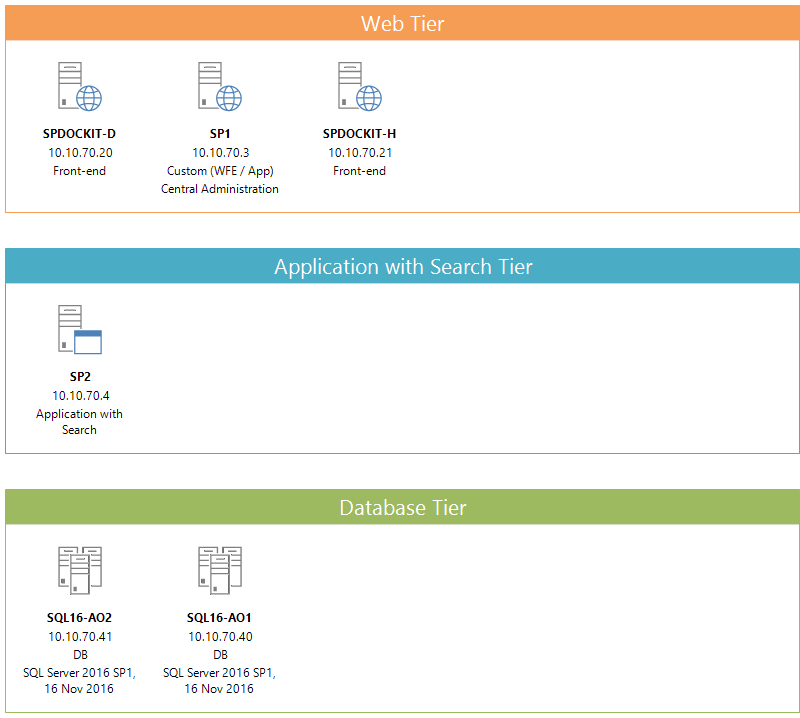 Site Topology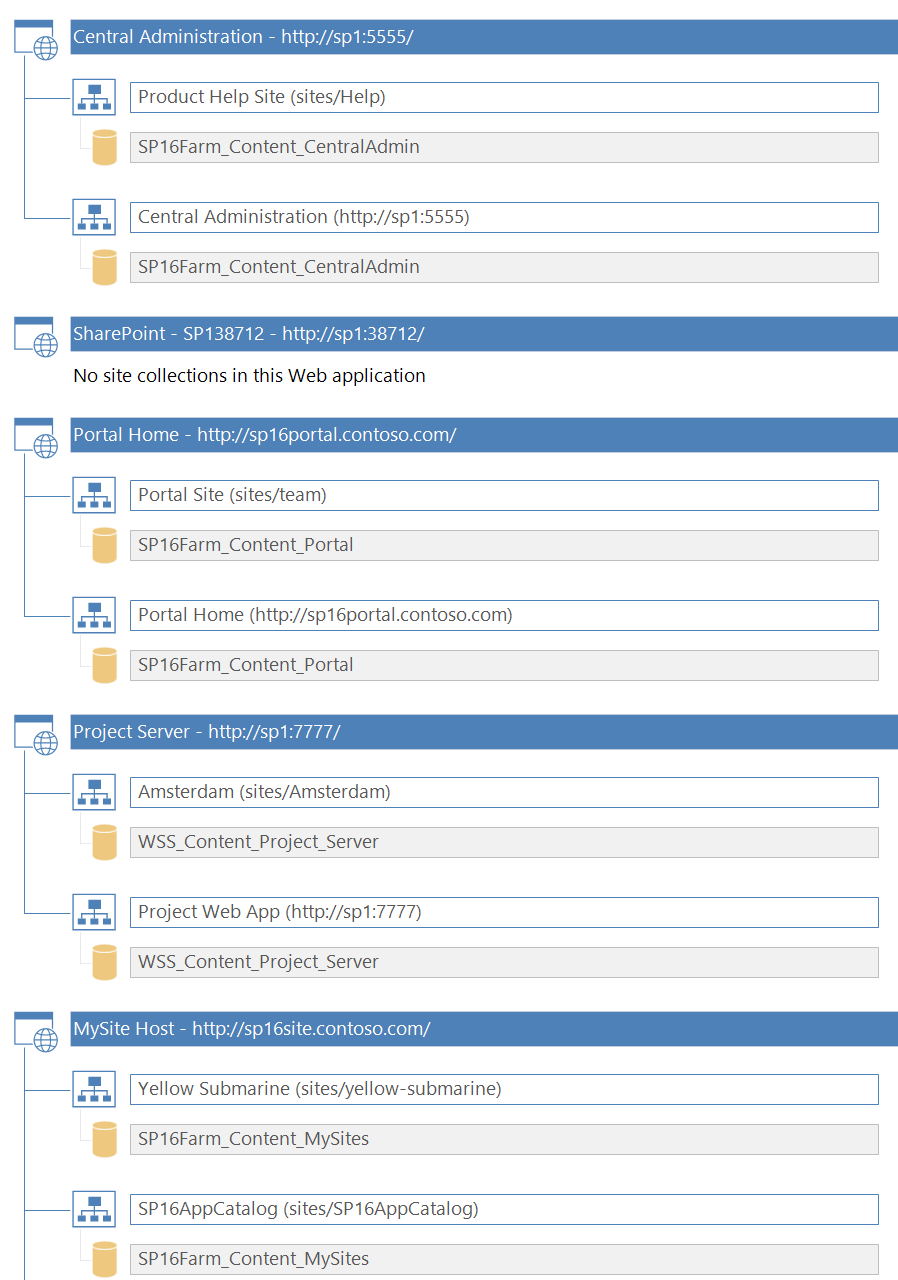 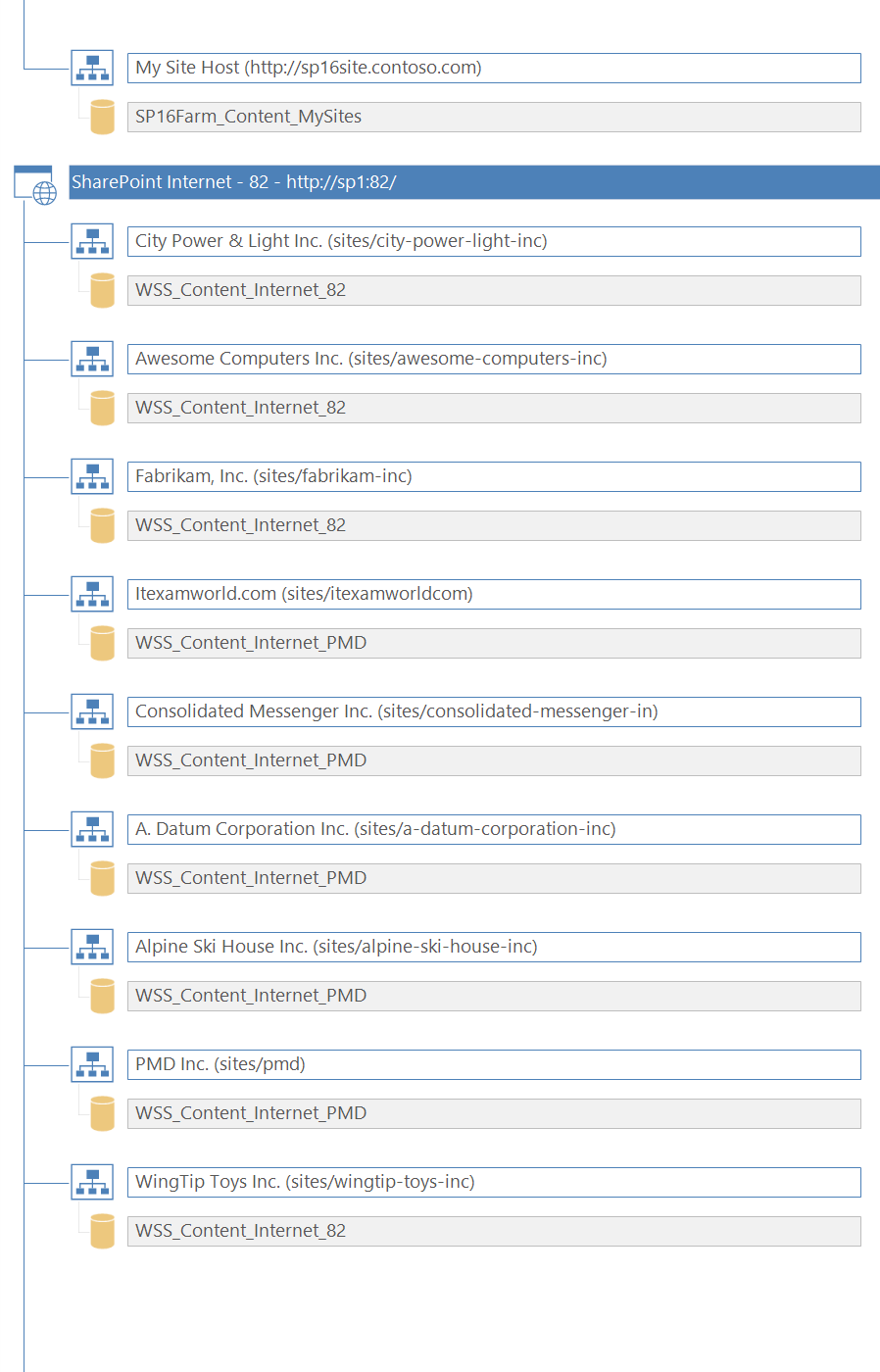 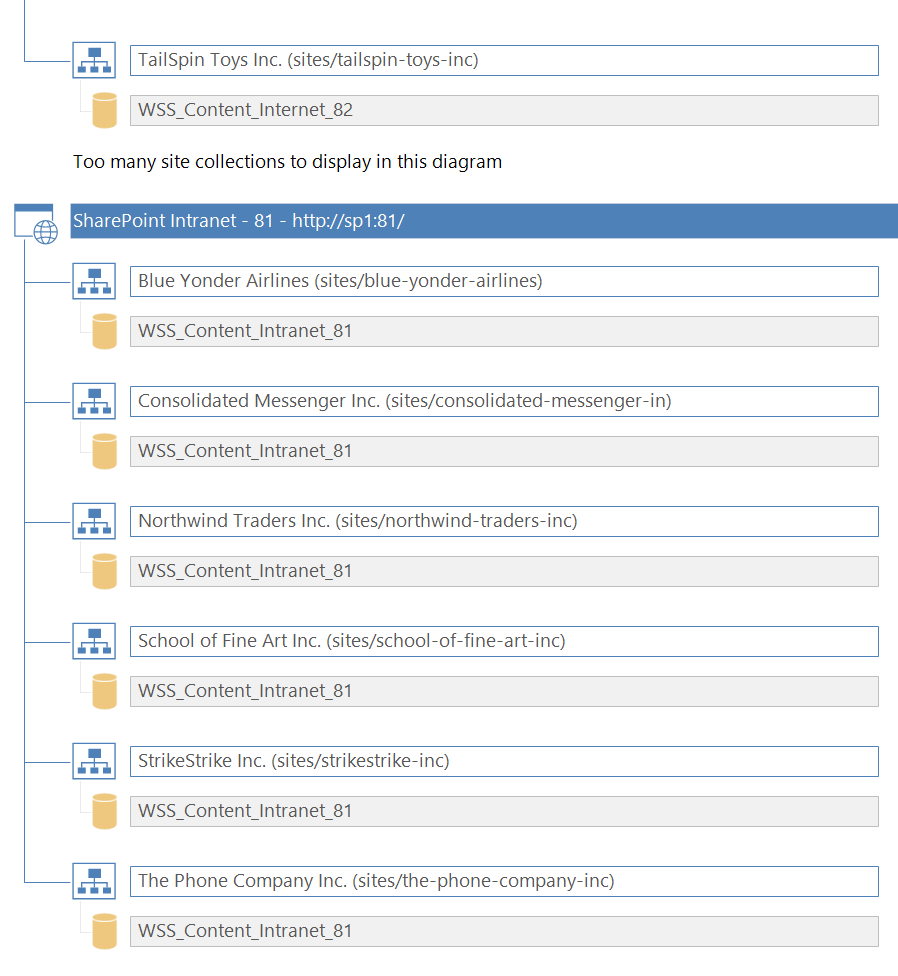 Search TopologySearch Service Application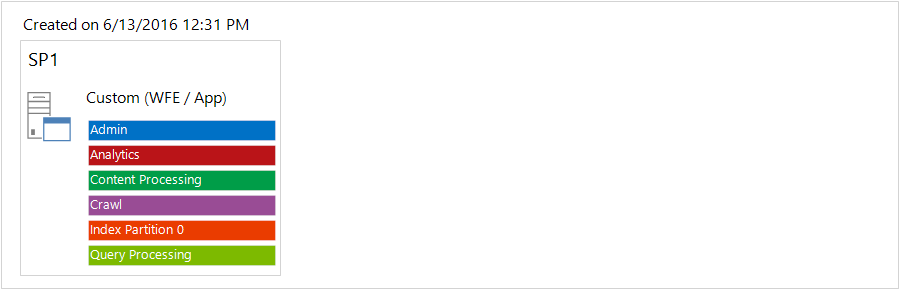 Services on ServerApplication ManagementWeb ApplicationsWeb Applications ListGeneral SettingsResource ThrottlingWorkflow SettingsWeb Application FeaturesWeb Application: Central AdministrationApp Catalog Settings, Apps that require accessible internet facing endpoints, BICenter Feature Stapler Feature, Bulk Workflow Timer Job, Content type syndication, Create the taxonomy timer jobs, CustomTiles, Document Sets metadata synchronization, Document to Page Converters, Email Templates feature, Microsoft SharePoint Foundation Search feature, My Site Auto Upgrade timer jobs, My Site Instantiation Queue timer jobs, Publishing Timer Jobs, Search And Process, SharePoint Server Enterprise Search, SharePoint Server Enterprise Web application features, SharePoint Server Site Search, SharePoint Server Standard Web application features, Site Upgrade Links, Translation Timer Jobs, Unified Group Operations Timer Job processing multiple Content Databases simultaneously., User Profile Service Application Proxy - Per Content Database User Profile to SharePoint Full Synchronization, Video ProcessingWeb Application: SharePoint - SP138712App Catalog Settings, Apps that require accessible internet facing endpoints, BICenter Feature Stapler Feature, Bulk Workflow Timer Job, Content type syndication, Create the taxonomy timer jobs, CustomTiles, Document Sets metadata synchronization, Document to Page Converters, Email Templates feature, Microsoft SharePoint Foundation Search feature, My Site Auto Upgrade timer jobs, My Site Instantiation Queue timer jobs, Publishing Timer Jobs, Search And Process, SharePoint Server Enterprise Search, SharePoint Server Enterprise Web application features, SharePoint Server Site Search, SharePoint Server Standard Web application features, Site Upgrade Links, Translation Timer Jobs, Unified Group Operations Timer Job processing multiple Content Databases simultaneously., User Profile Service Application Proxy - Per Content Database User Profile to SharePoint Full Synchronization, Video ProcessingWeb Application: Portal HomeApp Catalog Settings, Apps that require accessible internet facing endpoints, BICenter Feature Stapler Feature, Bulk Workflow Timer Job, Content type syndication, Create the taxonomy timer jobs, CustomTiles, Document Sets metadata synchronization, Document to Page Converters, Email Templates feature, Microsoft SharePoint Foundation Search feature, My Site Auto Upgrade timer jobs, My Site Instantiation Queue timer jobs, Publishing Timer Jobs, Search And Process, SharePoint Server Enterprise Search, SharePoint Server Enterprise Web application features, SharePoint Server Site Search, SharePoint Server Standard Web application features, Site Upgrade Links, Translation Timer Jobs, Unified Group Operations Timer Job processing multiple Content Databases simultaneously., User Profile Service Application Proxy - Per Content Database User Profile to SharePoint Full Synchronization, Video ProcessingWeb Application: Project ServerApp Catalog Settings, Apps that require accessible internet facing endpoints, BICenter Feature Stapler Feature, Bulk Workflow Timer Job, Content type syndication, Create the taxonomy timer jobs, CustomTiles, Document Sets metadata synchronization, Document to Page Converters, Email Templates feature, Microsoft SharePoint Foundation Search feature, My Site Auto Upgrade timer jobs, My Site Instantiation Queue timer jobs, Publishing Timer Jobs, Search And Process, SharePoint Server Enterprise Search, SharePoint Server Enterprise Web application features, SharePoint Server Site Search, SharePoint Server Standard Web application features, Site Upgrade Links, Translation Timer Jobs, Unified Group Operations Timer Job processing multiple Content Databases simultaneously., User Profile Service Application Proxy - Per Content Database User Profile to SharePoint Full Synchronization, Video ProcessingWeb Application: MySite HostApp Catalog Settings, Apps that require accessible internet facing endpoints, BICenter Feature Stapler Feature, Bulk Workflow Timer Job, Content type syndication, Create the taxonomy timer jobs, CustomTiles, Document Sets metadata synchronization, Document to Page Converters, Email Templates feature, Microsoft SharePoint Foundation Search feature, My Site Auto Upgrade timer jobs, My Site Instantiation Queue timer jobs, Publishing Timer Jobs, Search And Process, SharePoint Server Enterprise Search, SharePoint Server Enterprise Web application features, SharePoint Server Site Search, SharePoint Server Standard Web application features, Site Upgrade Links, Translation Timer Jobs, Unified Group Operations Timer Job processing multiple Content Databases simultaneously., User Profile Service Application Proxy - Per Content Database User Profile to SharePoint Full Synchronization, Video ProcessingWeb Application: SharePoint Internet - 82App Catalog Settings, Apps that require accessible internet facing endpoints, BICenter Feature Stapler Feature, Bulk Workflow Timer Job, Content type syndication, Create the taxonomy timer jobs, CustomTiles, Document Sets metadata synchronization, Document to Page Converters, Email Templates feature, Microsoft SharePoint Foundation Search feature, My Site Auto Upgrade timer jobs, My Site Instantiation Queue timer jobs, Publishing Timer Jobs, Search And Process, SharePoint Server Enterprise Search, SharePoint Server Enterprise Web application features, SharePoint Server Site Search, SharePoint Server Standard Web application features, Site Upgrade Links, Translation Timer Jobs, Unified Group Operations Timer Job processing multiple Content Databases simultaneously., User Profile Service Application Proxy - Per Content Database User Profile to SharePoint Full Synchronization, Video ProcessingWeb Application: SharePoint Intranet - 81App Catalog Settings, Apps that require accessible internet facing endpoints, BICenter Feature Stapler Feature, Bulk Workflow Timer Job, Content type syndication, Create the taxonomy timer jobs, CustomTiles, Document Sets metadata synchronization, Document to Page Converters, Email Templates feature, Microsoft SharePoint Foundation Search feature, My Site Auto Upgrade timer jobs, My Site Instantiation Queue timer jobs, Publishing Timer Jobs, Search And Process, SharePoint Server Enterprise Search, SharePoint Server Enterprise Web application features, SharePoint Server Site Search, SharePoint Server Standard Web application features, Site Upgrade Links, Translation Timer Jobs, Unified Group Operations Timer Job processing multiple Content Databases simultaneously., User Profile Service Application Proxy - Per Content Database User Profile to SharePoint Full Synchronization, Video ProcessingPeople Picker SettingsManaged PathsSelf-Service Site CreationWeb Part SecurityUser PolicyAlternate Access MappingsIIS SettingsObject Cache AccountsExtended Web ApplicationsSite CollectionsSite Collections ListUsage and PropertiesQuota TemplatesSite Collection QuotasService ApplicationsAccess ServicesAccess SettingsAccess Services 2010Access SettingsBusiness Data ConnectivityModelsPermissionsDistributed CacheDistributed Cache ConfigPerformance PointGeneral SettingsSearchSearch SettingsContent SourcesStart AddressesCrawl StoresCrawl RulesServer Name MappingsFile TypesService Application: Search Service Applicationascx, asp, aspx, csv, doc, docm, docx, dot, dotx, eml, exch, htm, html, jhtml, jsp, mht, mhtml, msg, mspx, nsf, nws, odc, odp, ods, odt, one, pdf, php, pointpub, ppsx, ppt, pptm, pptx, pub, txt, url, vdw, vdx, vsd, vsdm, vsdx, vss, vssm, vssx, vst, vstm, vstx, vsx, vtx, xls, xlsb, xlsm, xlsx, xml, xps, zipAuthoritative PagesFederated LocationsScopesManaged PropertiesSearch TopologiesSearch ComponentsIndex PartitionsSecure StoreTarget ApplicationsTarget App FieldsTarget App ClaimsUser ProfilesSynchronization ConnectionsConnection ContainersMySite SettingsAudiencesAudience RulesUser Profile PropertiesUser Profiles CountVisioGeneral SettingsTrusted Data ProvidersWord Automation ServicesWord Automation SettingsService Applications ListApplication ProxiesAdministratorsPermissionsAssociationsProxy GroupsDatabasesContent DatabasesData Retrieval ServicesOther DatabasesDatabase FilesSystem SettingsFarm ManagementFarm FeaturesSolutionsSolutions and FeaturesUser SolutionsBlocked SolutionsCross Firewall Access ZoneEmail and Text Messages (SMS)Outgoing Email SettingsIncoming Email SettingsSafe E-Mail ServersMobile AccountMonitoringHealth AnalyzerProblemsTimer JobsJob DefinitionsReportingDiagnostic LoggingDiagnostic Logging SettingsEvent ThrottlingUsage and Health Data CollectionBackup and RestoreBackup SettingsBackup HistoryUser LicensingGeneral SettingsSecurityUsersFarm AdministratorsGeneral SecurityManaged AccountsManaged Account ComponentsService AccountsPassword Change SettingsAuthentication ProvidersAntivirusBlocked File TypesWeb Application: SharePoint Central Administration v4ashx, asmx, json, soap, svc, xamlxWeb Application: SharePoint - SP138712ashx, asmx, json, soap, svc, xamlxWeb Application: Portal Homeashx, asmx, json, soap, svc, xamlxWeb Application: Project Serverashx, asmx, json, soap, svc, xamlxWeb Application: MySite Hostashx, asmx, json, soap, svc, xamlxWeb Application: SharePoint Internet - 82ashx, asmx, json, soap, svc, xamlxWeb Application: SharePoint Intranet - 81ashx, asmx, json, soap, svc, xamlxUpgrade and MigrationInstalled ProductsPatch StatusGeneral Application SettingsExternal Service ConnectionsDocument ConversionsInfoPath Forms ServicesForm TemplatesConfigurationProxy ConfigurationContent DeploymentSettingsSharePoint Designer SettingsAppsStore SettingsApp CatalogMonitored AppsApp UrlsApps LicensesServers in FarmLocal AdminsProcessors InfoDisks ListPrograms ListCertificatesWindows ServicesIISApplication PoolsIIS SitesRecycle SettingsSite SettingsBindingsIIS AuthenticationAuthorization RulesDefault DocumentDirectory BrowsingError PagesHandler MappingsHttp RedirectCustom Response HeadersISAPI FiltersLoggingMIME TypesModulesSSL SettingsSQLAlways OnReplicasDatabasesListenersGeneral SettingsMemoryProcessors InfoProcessors AffinitySecurityConnectionsDefault Connection OptionsDatabase SettingsAdvanced SettingsSQL InfoSQL AliasesSQL Service AccountsDatabase PermissionsProject ServerProject Server SitesSecurityPermission ModePasswords and Product KeysAll AccountsProduct KeysPassphrasePassphrase for this farm is: <Not defined>Scheduled TasksNo scheduled tasks.Server NameRoleOperating SystemMemory [GB]SPDOCKIT-DFront-endMicrosoft Windows Server 2012 R2 Datacenter8SP1Custom (WFE / App)Microsoft Windows Server 2012 R2 Datacenter8SPDOCKIT-HFront-endMicrosoft Windows Server 2012 R2 Datacenter8SP2Application with SearchMicrosoft Windows Server 2012 R2 Datacenter8SQL16-AO2DBMicrosoft Windows Server 2016 Datacenter8SQL16-AO1DBMicrosoft Windows Server 2016 Datacenter8Web ApplicationSite CollectionSite AdminsCentral Administrationhttp://sp1:5555/sites/HelpASPI_InstallCentral Administrationhttp://sp1:5555ASPI_InstallMySite Hosthttp://sp16site.contoso.com/sites/yellow-submarineFrancis MackeyMySite Hosthttp://sp16site.contoso.com/sites/SP16AppCatalogASPI_Install, Thomas SirlingMySite Hosthttp://sp16site.contoso.comSP_ProfilesAppPool, Thomas SirlingPortal Homehttp://sp16portal.contoso.com/sites/teamASPI_Install, Thomas SirlingPortal Homehttp://sp16portal.contoso.comSP_PortalAppPool, ASPI_InstallProject Serverhttp://sp1:7777/sites/AmsterdamThomas PritchardProject Serverhttp://sp1:7777Dean StellonSharePoint Internet - 82http://sp1:82/sites/city-power-light-incASPI_Install, Thomas SirlingSharePoint Internet - 82http://sp1:82/sites/awesome-computers-incASPI_Install, Tony FranklinSharePoint Internet - 82http://sp1:82/sites/fabrikam-incASPI_Install, Harry BagginsSharePoint Internet - 82http://sp1:82/sites/itexamworldcomHarry BagginsSharePoint Internet - 82http://sp1:82/sites/consolidated-messenger-inMarteen Sharag, Petra FischerSharePoint Internet - 82http://sp1:82/sites/a-datum-corporation-incSylvester Reid, Petra FischerSharePoint Internet - 82http://sp1:82/sites/alpine-ski-house-incSylvester Reid, Petra FischerSharePoint Internet - 82http://sp1:82/sites/pmdASPI_Install, Tony FranklinSharePoint Internet - 82http://sp1:82/sites/wingtip-toys-incASPI_InstallSharePoint Internet - 82http://sp1:82/sites/tailspin-toys-incMarteen Sharag, Petra FischerSharePoint Internet - 82http://sp1:82/sites/proseware-incASPI_InstallSharePoint Intranet - 81http://sp1:81/sites/blue-yonder-airlinesTony Franklin, Matthias HaganSharePoint Intranet - 81http://sp1:81/sites/consolidated-messenger-inASPI_InstallSharePoint Intranet - 81http://sp1:81/sites/northwind-traders-incASPI_InstallSharePoint Intranet - 81http://sp1:81/sites/school-of-fine-art-incASPI_Install, Matthias HaganSharePoint Intranet - 81http://sp1:81/sites/strikestrike-incThomas PritchardSharePoint Intranet - 81http://sp1:81/sites/the-phone-company-incASPI_Install, Matthias HaganNameSP16Farm_Content_CentralAdminWSS_Content_d25f772f3d9e4c59abeb4c5b6a1dd81aSP16Farm_Content_PortalWSS_Content_Project_ServerSP16Farm_Content_MySitesWSS_Content_Internet_82WSS_Content_Internet_PMDWSS_Content_Intranet_81Service / ServerObjectTypeNameSPDOCKIT-DSP1SPDOCKIT-HSP2SQL16-AO2SQL16-AO1RoleFront-endCustom (WFE / App)Front-endApplication with SearchDBDBAccess Database Service 2010AccessServerWebServiceInstanceOnlineOnlineOnlineDisabledN/AN/AAccess ServicesAccessServicesWebServiceInstanceOnlineOnlineOnlineDisabledN/AN/AApp Management ServiceAppManagementServiceInstanceOnlineOnlineOnlineOnlineN/AN/AApp.Disc. & Load Balancer ServiceSPTopologyWebServiceInstanceDisabledOnlineDisabledOnlineN/AN/ABusiness Data Connectivity ServiceBdcServiceInstanceOnlineOnlineOnlineOnlineN/AN/ACentral AdministrationSPWebServiceInstance_CADisabledOnlineDisabledDisabledN/AN/AClaims to Windows Token ServiceSPWindowsTokenServiceInstanceOnlineOnlineOnlineOnlineN/AN/ADistributed CacheSPDistributedCacheServiceInstanceN/AOnlineN/AN/AN/AN/ADoc. Conv. Launcher ServiceLauncherServiceInstanceDisabledDisabledDisabledDisabledN/AN/ADoc. Conv. Load Balancer ServiceLoadBalancerServiceInstanceDisabledDisabledDisabledDisabledN/AN/ALotus Notes ConnectorNotesWebServiceInstanceDisabledDisabledDisabledDisabledN/AN/AMachine Translation ServiceTranslationServiceInstanceDisabledDisabledDisabledDisabledN/AN/AManaged Metadata Web ServiceMetadataWebServiceInstanceOnlineOnlineOnlineOnlineN/AN/AMS SP AdministrationSPAdministrationServiceInstanceOnlineOnlineOnlineOnlineN/AN/AMS SP DatabaseSPDatabaseServiceInstanceN/AN/AN/AN/AOnlineOnlineMS SP Incoming E-MailSPIncomingEmailServiceInstanceDisabledOnlineDisabledOnlineN/AN/AMS SP Sandboxed Code ServiceSPUserCodeServiceInstanceDisabledDisabledDisabledDisabledN/AN/AMS SP Sub. Sett. ServiceSPSubscriptionSettingsServiceInstanceOnlineDisabledOnlineOnlineN/AN/AMS SP TimerSPTimerServiceInstanceOnlineOnlineOnlineOnlineN/AN/AMS SP Web ApplicationSPWebServiceInstanceOnlineOnlineOnlineOnlineN/AN/AMS SP Workflow Timer ServiceSPWorkflowTimerServiceInstanceDisabledOnlineDisabledOnlineN/AN/AMicrosoft SharePoint InsightsSPInsightsServiceInstanceDisabledDisabledDisabledDisabledN/AN/APerformancePoint ServiceBIMonitoringServiceInstanceOnlineOnlineOnlineDisabledN/AN/APowerPoint Conversion ServicePowerPointConversionServiceInstanceDisabledOnlineDisabledOnlineN/AN/AProject Server App.ServicePsiServiceInstanceOnlineDisabledOnlineOnlineN/AN/ARequest ManagementSPRequestManagementServiceInstanceDisabledDisabledDisabledDisabledN/AN/ASearch Administration Web ServiceSearchAdminWebServiceInstanceDisabledOnlineDisabledOnlineN/AN/ASearch Host Controller ServiceSearchRuntimeServiceInstanceDisabledOnlineDisabledOnlineN/AN/ASite Sett. ServiceSearchQueryAndSiteSettingsServiceInstanceDisabledOnlineDisabledOnlineN/AN/ASecure Store ServiceSecureStoreServiceInstanceOnlineOnlineOnlineOnlineN/AN/ASharePoint Server SearchSearchServiceInstanceDisabledOnlineDisabledOnlineN/AN/AUser Profile ServiceUserProfileServiceInstanceOnlineOnlineOnlineOnlineN/AN/AVisio Graphics ServiceVisioGraphicsServiceInstanceOnlineOnlineOnlineDisabledN/AN/AWord Automation ServicesWordServiceInstanceDisabledOnlineDisabledOnlineN/AN/AWeb ApplicationURLCentral Administrationhttp://sp1:5555/SharePoint - SP138712http://sp1:38712/Comment: Web Application used for testing and development purposes.Comment: Web Application used for testing and development purposes.Portal Homehttp://sp16portal.contoso.com/Project Serverhttp://sp1:7777/Comment: Web Application for hosting Project Server.Comment: Web Application for hosting Project Server.MySite Hosthttp://sp16site.contoso.com/SharePoint Internet - 82http://sp1:82/SharePoint Intranet - 81http://sp1:81/Web ApplicationDefault Time ZoneDefault Quota TemplateCentral Administration(GMT) Greenwich Mean Time : Dublin, Edinburgh, Lisbon, LondonPersonal SiteSharePoint - SP138712(none)No QuotaPortal Home(GMT) Greenwich Mean Time : Dublin, Edinburgh, Lisbon, LondonTeam SiteProject Server(none)No QuotaMySite Host(GMT) Greenwich Mean Time : Dublin, Edinburgh, Lisbon, LondonPersonal SiteSharePoint Internet - 82(none)No QuotaSharePoint Intranet - 81(none)No QuotaWeb ApplicationView ThresholdAPI OverrideLookup ThresholdLarge Queries WindowPermission ThresholdBack. Comp. Event HandlersMonitor HTTP RequestsDelete Change LogSharePoint - SP1387125000
Admins: 20000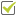 12N/A50000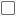 120 daysPortal Home5000
Admins: 20000127:0 (for 5 hours)50000120 daysProject Server5000
Admins: 2000012N/A50000120 daysMySite Host5000
Admins: 200001210:0 (for 4 hours)50000120 daysSharePoint Internet - 822000
Admins: 200012N/A50000120 daysSharePoint Intranet - 815000
Admins: 2000012N/A50000120 daysWeb ApplicationAlert Internal UsersAllow ExternalCentral AdministrationSharePoint - SP138712Portal HomeProject ServerMySite HostSharePoint Internet - 82SharePoint Intranet - 81PropertyValueValueWeb ApplicationCentral AdministrationSharePoint - SP138712Active Directory Custom FilterActive Directory Custom QueryActive Directory Restrict Isolated Name LevelActive Directory Search Timeout00:00:3000:00:30Allow Local AccountDistribution List Search DomainsNo Windows Accounts for Non Windows Authentication ModeOnly Search Within Site CollectionPeople Editor Only Resolve Within Site CollectionSearch Active Directory DomainsService Account Directory PathsPropertyValueValueWeb ApplicationPortal HomeProject ServerActive Directory Custom FilterActive Directory Custom QueryActive Directory Restrict Isolated Name LevelActive Directory Search Timeout00:00:3000:00:30Allow Local AccountDistribution List Search DomainsNo Windows Accounts for Non Windows Authentication ModeOnly Search Within Site CollectionPeople Editor Only Resolve Within Site CollectionSearch Active Directory DomainsService Account Directory PathsPropertyValueValueWeb ApplicationMySite HostSharePoint Internet - 82Active Directory Custom FilterActive Directory Custom QueryActive Directory Restrict Isolated Name LevelActive Directory Search Timeout00:00:3000:00:30Allow Local AccountDistribution List Search DomainsNo Windows Accounts for Non Windows Authentication ModeOnly Search Within Site CollectionPeople Editor Only Resolve Within Site CollectionSearch Active Directory DomainsService Account Directory PathsPropertyValueWeb ApplicationSharePoint Intranet - 81Active Directory Custom FilterActive Directory Custom QueryActive Directory Restrict Isolated Name LevelActive Directory Search Timeout00:00:30Allow Local AccountDistribution List Search DomainsNo Windows Accounts for Non Windows Authentication ModeOnly Search Within Site CollectionPeople Editor Only Resolve Within Site CollectionSearch Active Directory DomainsService Account Directory PathsWeb ApplicationNamePrefix TypeCentral Administration(Root)Explicit InclusionCentral AdministrationsitesWildcard InclusionSharePoint - SP138712(Root)Explicit InclusionSharePoint - SP138712sitesWildcard InclusionPortal Home(Root)Explicit InclusionPortal HomesitesWildcard InclusionPortal HomehelpExplicit InclusionPortal HomedepartmentsWildcard InclusionProject Server(Root)Explicit InclusionProject ServersitesWildcard InclusionMySite Host(Root)Explicit InclusionMySite HostsitesWildcard InclusionMySite HostpersonalWildcard InclusionSharePoint Internet - 82(Root)Explicit InclusionSharePoint Internet - 82sitesWildcard InclusionSharePoint Intranet - 81(Root)Explicit InclusionSharePoint Intranet - 81sitesWildcard InclusionWeb Application NameRequire Secondary ContactMySite Host
http://sp16site.contoso.comWeb ApplicationOnline Web Part GalleryWeb Part ConnectionsScriptable Web PartsCentral AdministrationSharePoint - SP138712Portal HomeProject ServerMySite HostSharePoint Internet - 82SharePoint Intranet - 81Web ApplicationDisplay NameUsernamePolicy Role BindingsSystem UserCentral Administration
(All Zones)NT AUTHORITY\LOCAL SERVICENT AUTHORITY\LOCAL SERVICEFull ReadSharePoint - SP138712
(All Zones)NT AUTHORITY\LOCAL SERVICENT AUTHORITY\LOCAL SERVICEFull ReadSharePoint - SP138712
(All Zones)Search Crawling AccountCONTOSO\SP_SearchServiceFull ReadSharePoint - SP138712
(All Zones)Search Crawling Accounti:0#.w|contoso\sp_searchcontentFull ReadSharePoint - SP138712
(All Zones)Search Crawling Accounti:0#.w|contoso\sp_searchserviceFull ReadSharePoint - SP138712
(All Zones)SP_ProjectCONTOSO\SP_ProjectFull ControlSharePoint - SP138712
(All Zones)0#.w|contoso\sp_projecti:0#.w|contoso\sp_projectFull ControlPortal Home
(All Zones)NT AUTHORITY\LOCAL SERVICENT AUTHORITY\LOCAL SERVICEFull ReadPortal Home
(All Zones)Search Crawling Accounti:0#.w|contoso\sp_farmFull ReadPortal Home
(All Zones)SP_ServicesCONTOSO\SP_ServicesFull ControlPortal Home
(All Zones)0#.w|contoso\sp_servicesi:0#.w|contoso\sp_servicesFull ControlPortal Home
(All Zones)aspi_installi:0#.w|contoso\aspi_installFull ControlPortal Home
(All Zones)Super User (Object Cache)i:0#.w|contoso\sp_cachesuperuserFull ControlPortal Home
(All Zones)Super Reader (Object Cache)i:0#.w|contoso\sp_cachesuperreaderFull ReadPortal Home
(All Zones)Search Crawling Accounti:0#.w|contoso\sp_searchserviceFull ReadPortal Home
(All Zones)Search Crawling Accounti:0#.w|contoso\sp_searchcontentFull ReadPortal Home
(All Zones)Samuel Stinei:0#.w|contoso\sstineFull ControlPortal Home
(All Zones)Ray Mackeyi:0#.w|contoso\francis.mackeyFull ControlPortal Home
(All Zones)Joel Brooksi:0#.w|contoso\tony.franklinFull ControlPortal Home
(All Zones)SP_ProjectCONTOSO\SP_ProjectFull ControlPortal Home
(All Zones)0#.w|contoso\sp_projecti:0#.w|contoso\sp_projectFull ControlProject Server
(All Zones)NT AUTHORITY\LOCAL SERVICENT AUTHORITY\LOCAL SERVICEFull ReadProject Server
(All Zones)Search Crawling AccountCONTOSO\SP_SearchServiceFull ReadProject Server
(All Zones)Search Crawling Accounti:0#.w|contoso\sp_searchcontentFull ReadMySite Host
(All Zones)NT AUTHORITY\LOCAL SERVICENT AUTHORITY\LOCAL SERVICEFull ReadMySite Host
(All Zones)Search Crawling Accounti:0#.w|contoso\sp_farmFull ReadMySite Host
(All Zones)SP_ServicesCONTOSO\SP_ServicesFull ControlMySite Host
(All Zones)0#.w|contoso\sp_servicesi:0#.w|contoso\sp_servicesFull ControlMySite Host
(All Zones)aspi_installi:0#.w|contoso\aspi_installFull ControlMySite Host
(All Zones)Super User (Object Cache)i:0#.w|contoso\sp_cachesuperuserFull ControlMySite Host
(All Zones)Super Reader (Object Cache)i:0#.w|contoso\sp_cachesuperreaderFull ReadMySite Host
(All Zones)Search Crawling Accounti:0#.w|contoso\sp_searchserviceFull ReadMySite Host
(All Zones)Search Crawling Accounti:0#.w|contoso\sp_searchcontentFull ReadMySite Host
(All Zones)SP_ProjectCONTOSO\SP_ProjectFull ControlMySite Host
(All Zones)0#.w|contoso\sp_projecti:0#.w|contoso\sp_projectFull ControlSharePoint Internet - 82
(All Zones)NT AUTHORITY\LOCAL SERVICENT AUTHORITY\LOCAL SERVICEFull ReadSharePoint Internet - 82
(All Zones)Search Crawling AccountCONTOSO\SP_SearchServiceFull ReadSharePoint Internet - 82
(All Zones)Search Crawling Accounti:0#.w|contoso\sp_searchcontentFull ReadSharePoint Internet - 82
(All Zones)Search Crawling Accounti:0#.w|contoso\sp_searchserviceFull ReadSharePoint Internet - 82
(All Zones)SP_ProjectCONTOSO\SP_ProjectFull ControlSharePoint Internet - 82
(All Zones)0#.w|contoso\sp_projecti:0#.w|contoso\sp_projectFull ControlSharePoint Intranet - 81
(All Zones)NT AUTHORITY\LOCAL SERVICENT AUTHORITY\LOCAL SERVICEFull ReadSharePoint Intranet - 81
(All Zones)Search Crawling AccountCONTOSO\SP_SearchServiceFull ReadSharePoint Intranet - 81
(All Zones)Search Crawling Accounti:0#.w|contoso\sp_searchcontentFull ReadSharePoint Intranet - 81
(All Zones)Search Crawling Accounti:0#.w|contoso\sp_searchserviceFull ReadSharePoint Intranet - 81
(All Zones)SP_ProjectCONTOSO\SP_ProjectFull ControlSharePoint Intranet - 81
(All Zones)0#.w|contoso\sp_projecti:0#.w|contoso\sp_projectFull ControlWeb ApplicationInternal UrlZoneUrlCentral Administrationhttp://sp1:5555Defaulthttp://sp1:5555/SharePoint - SP138712http://sp1:38712Defaulthttp://sp1:38712/Portal Homehttp://sp16portal.contoso.comDefaulthttp://sp16portal.contoso.com/Portal Homehttp://sp16portal.contoso.localExtranethttp://sp16portal.contoso.local/Project Serverhttp://sp1:7777Defaulthttp://sp1:7777/MySite Hosthttp://sp16site.contoso.comDefaulthttp://sp16site.contoso.com/MySite Hosthttp://sp1:7001Intranethttp://sp1:7001/SharePoint Internet - 82http://sp1:82Defaulthttp://sp1:82/SharePoint Intranet - 81http://sp1:81Defaulthttp://sp1:81/Web ApplicationPathAuthenticationApplication PoolSSLClaims AuthCEIPCentral Administration
Zone: Default
Bindings: N/ANTLMSharePoint Central Administration v4
Identity: CONTOSO\SP_FarmSharePoint - SP138712
Zone: Default
Bindings: N/ANTLMSharePoint - 40709
Identity: CONTOSO\aspi_installPortal Home
Zone: Default
Bindings: :80/NTLMsp16portal.contoso.com
Identity: CONTOSO\SP_PortalAppPoolProject Server
Zone: Default
Bindings: :7777/NTLMProject Server
Identity: CONTOSO\sp_projectMySite Host
Zone: Default
Bindings: :80:sp16site.contoso.com/NTLMsp16site.contoso.com
Identity: CONTOSO\SP_ProfilesAppPoolMySite Host
Zone: Intranet
Bindings: :7001/NTLMsp16site.contoso.com
Identity: CONTOSO\SP_ProfilesAppPoolSharePoint Internet - 82
Zone: Default
Bindings: :82/NTLMSharePoint Internet - 82 Pool
Identity: CONTOSO\aspi_installSharePoint Intranet - 81
Zone: Default
Bindings: :81/NTLMSharePoint Intranet - 81 Pool
Identity: CONTOSO\aspi_installWeb ApplicationPortal Super User AccountSuper User Has Full ControlPortal Super Reader AccountSuper Reader Has Full ReadCentral AdministrationSharePoint - SP138712Portal Homei:0#.w|CONTOSO\SP_CacheSuperUseri:0#.w|CONTOSO\SP_CacheSuperReaderProject ServerMySite Hosti:0#.w|CONTOSO\SP_CacheSuperUseri:0#.w|CONTOSO\SP_CacheSuperReaderSharePoint Internet - 82SharePoint Intranet - 81Source Web ApplicationExtension Web ApplicationMySite HostSharePoint - 7001Web ApplicationSite CollectionOwnersCentral AdministrationProduct Help Site
http://sp1:5555/sites/Help
Database: SP16Farm_Content_CentralAdminASPI_Install
Central AdministrationCentral Administration
http://sp1:5555
Database: SP16Farm_Content_CentralAdminASPI_Install
Portal HomePortal Site
http://sp16portal.contoso.com/sites/team
Database: SP16Farm_Content_PortalASPI_Install
Thomas SirlingPortal HomePortal Home
http://sp16portal.contoso.com
Database: SP16Farm_Content_PortalSP_PortalAppPool
ASPI_InstallProject ServerAmsterdam
http://sp1:7777/sites/Amsterdam
Database: WSS_Content_Project_ServerThomas Pritchard
Project ServerProject Web App
http://sp1:7777
Database: WSS_Content_Project_ServerDean Stellon
MySite HostYellow Submarine
http://sp16site.contoso.com/sites/yellow-submarine
Database: SP16Farm_Content_MySitesFrancis Mackey
MySite HostSP16AppCatalog
http://sp16site.contoso.com/sites/SP16AppCatalog
Database: SP16Farm_Content_MySitesASPI_Install
Thomas SirlingMySite HostMy Site Host
http://sp16site.contoso.com
Database: SP16Farm_Content_MySitesSP_ProfilesAppPool
Thomas SirlingSharePoint Internet - 82City Power & Light Inc.
http://sp1:82/sites/city-power-light-inc
Database: WSS_Content_Internet_82ASPI_Install
Thomas SirlingSharePoint Internet - 82Awesome Computers Inc.
http://sp1:82/sites/awesome-computers-inc
Database: WSS_Content_Internet_82ASPI_Install
Tony FranklinSharePoint Internet - 82Fabrikam, Inc.
http://sp1:82/sites/fabrikam-inc
Database: WSS_Content_Internet_82ASPI_Install
Harry BagginsSharePoint Internet - 82Itexamworld.com
http://sp1:82/sites/itexamworldcom
Database: WSS_Content_Internet_PMDHarry Baggins
SharePoint Internet - 82Consolidated Messenger Inc.
http://sp1:82/sites/consolidated-messenger-in
Database: WSS_Content_Internet_PMDMarteen Sharag
Petra FischerSharePoint Internet - 82A. Datum Corporation Inc.
http://sp1:82/sites/a-datum-corporation-inc
Database: WSS_Content_Internet_PMDSylvester Reid
Petra FischerSharePoint Internet - 82Alpine Ski House Inc.
http://sp1:82/sites/alpine-ski-house-inc
Database: WSS_Content_Internet_PMDSylvester Reid
Petra FischerSharePoint Internet - 82PMD Inc.
http://sp1:82/sites/pmd
Database: WSS_Content_Internet_PMDASPI_Install
Tony FranklinSharePoint Internet - 82WingTip Toys Inc.
http://sp1:82/sites/wingtip-toys-inc
Database: WSS_Content_Internet_82ASPI_Install
SharePoint Internet - 82TailSpin Toys Inc.
http://sp1:82/sites/tailspin-toys-inc
Database: WSS_Content_Internet_82Marteen Sharag
Petra FischerSharePoint Internet - 82ProseWare, Inc.
http://sp1:82/sites/proseware-inc
Database: WSS_Content_Internet_82ASPI_Install
SharePoint Intranet - 81Blue Yonder Airlines
http://sp1:81/sites/blue-yonder-airlines
Database: WSS_Content_Intranet_81Tony Franklin
Matthias HaganSharePoint Intranet - 81Consolidated Messenger Inc.
http://sp1:81/sites/consolidated-messenger-in
Database: WSS_Content_Intranet_81ASPI_Install
SharePoint Intranet - 81Northwind Traders Inc.
http://sp1:81/sites/northwind-traders-inc
Database: WSS_Content_Intranet_81ASPI_Install
SharePoint Intranet - 81School of Fine Art Inc.
http://sp1:81/sites/school-of-fine-art-inc
Database: WSS_Content_Intranet_81ASPI_Install
Matthias HaganSharePoint Intranet - 81StrikeStrike Inc.
http://sp1:81/sites/strikestrike-inc
Database: WSS_Content_Intranet_81Thomas Pritchard
SharePoint Intranet - 81The Phone Company Inc.
http://sp1:81/sites/the-phone-company-inc
Database: WSS_Content_Intranet_81ASPI_Install
Matthias HaganSite CollectionLanguageTemplateNumber of SitesUI VersionStorage [GB]Product Help Site
http://sp1:5555/sites/HelpEnglish (United States)Blank Site1150.01Central Administration
http://sp1:5555English (United States)Central Admin Site1150.01Portal Site
http://sp16portal.contoso.com/sites/teamEnglish (United States)Team Site1150Portal Home
http://sp16portal.contoso.comEnglish (United States)SharePoint Portal Server Site12150.01Amsterdam
http://sp1:7777/sites/AmsterdamEnglish (United States)Team Site1150Project Web App
http://sp1:7777English (United States)Project Web App Site10150.01Yellow Submarine
http://sp16site.contoso.com/sites/yellow-submarineEnglish (United States)Team Site1150SP16AppCatalog
http://sp16site.contoso.com/sites/SP16AppCatalogEnglish (United States)App Catalog Site2150My Site Host
http://sp16site.contoso.comEnglish (United States)My Site Host6150City Power & Light Inc.
http://sp1:82/sites/city-power-light-incEnglish (United States)Team Site51150.05Awesome Computers Inc.
http://sp1:82/sites/awesome-computers-incEnglish (United States)Team Site54150.89Fabrikam, Inc.
http://sp1:82/sites/fabrikam-incEnglish (United States)Team Site24150.02Itexamworld.com
http://sp1:82/sites/itexamworldcomEnglish (United States)Team Site23151.17Consolidated Messenger Inc.
http://sp1:82/sites/consolidated-messenger-inEnglish (United States)Team Site26150.01A. Datum Corporation Inc.
http://sp1:82/sites/a-datum-corporation-incEnglish (United States)Team Site26150.06Alpine Ski House Inc.
http://sp1:82/sites/alpine-ski-house-incEnglish (United States)Team Site26150.01PMD Inc.
http://sp1:82/sites/pmdEnglish (United States)Team Site54150.05WingTip Toys Inc.
http://sp1:82/sites/wingtip-toys-incEnglish (United States)Team Site35150.03TailSpin Toys Inc.
http://sp1:82/sites/tailspin-toys-incEnglish (United States)Team Site26150.01ProseWare, Inc.
http://sp1:82/sites/proseware-incEnglish (United States)Team Site51150.05Blue Yonder Airlines
http://sp1:81/sites/blue-yonder-airlinesEnglish (United States)Team Site52150.05Consolidated Messenger Inc.
http://sp1:81/sites/consolidated-messenger-inEnglish (United States)Team Site48150.05Northwind Traders Inc.
http://sp1:81/sites/northwind-traders-incEnglish (United States)Team Site51150.05School of Fine Art Inc.
http://sp1:81/sites/school-of-fine-art-incEnglish (United States)Team Site51150.05StrikeStrike Inc.
http://sp1:81/sites/strikestrike-incEnglish (United States)Team Site4150The Phone Company Inc.
http://sp1:81/sites/the-phone-company-incEnglish (United States)Team Site51150.04Template NameStorage Maximum LevelStorage Warning LevelInvited User Maximum LevelUser Code Maximum LevelUser Code Warning LevelWarning Level EmailPersonal Site100800350200Team Site6004500300150Site CollectionUrlQuota NameLock StatusStorage Maximum Level [MB]Storage Warning Level [MB]Usage Storage [MB]Product Help Sitehttp://sp1:5555/sites/HelpIndividual QuotaNot locked008Central Administrationhttp://sp1:5555Individual QuotaNot locked005Portal Sitehttp://sp16portal.contoso.com/sites/teamTeam SiteNot locked5004001Portal Homehttp://sp16portal.contoso.comPersonal SiteNot locked1008010Amsterdamhttp://sp1:7777/sites/AmsterdamIndividual QuotaNot locked001Project Web Apphttp://sp1:7777Individual QuotaNot locked009Yellow Submarinehttp://sp16site.contoso.com/sites/yellow-submarineTeam SiteNot locked6004502SP16AppCataloghttp://sp16site.contoso.com/sites/SP16AppCatalogTeam SiteNot locked5004003My Site Hosthttp://sp16site.contoso.comTeam SiteNot locked5004003City Power & Light Inc.http://sp1:82/sites/city-power-light-incIndividual QuotaNot locked0046Awesome Computers Inc.http://sp1:82/sites/awesome-computers-incIndividual QuotaNot locked00916Fabrikam, Inc.http://sp1:82/sites/fabrikam-incIndividual QuotaNot locked0020Itexamworld.comhttp://sp1:82/sites/itexamworldcomIndividual QuotaNot locked001193Consolidated Messenger Inc.http://sp1:82/sites/consolidated-messenger-inIndividual QuotaNot locked0011A. Datum Corporation Inc.http://sp1:82/sites/a-datum-corporation-incIndividual QuotaNot locked0064Alpine Ski House Inc.http://sp1:82/sites/alpine-ski-house-incIndividual QuotaNot locked0012PMD Inc.http://sp1:82/sites/pmdIndividual QuotaNot locked0048WingTip Toys Inc.http://sp1:82/sites/wingtip-toys-incIndividual QuotaNot locked0026TailSpin Toys Inc.http://sp1:82/sites/tailspin-toys-incIndividual QuotaNot locked0012ProseWare, Inc.http://sp1:82/sites/proseware-incIndividual QuotaNot locked0049Blue Yonder Airlineshttp://sp1:81/sites/blue-yonder-airlinesIndividual QuotaNot locked100045052Consolidated Messenger Inc.http://sp1:81/sites/consolidated-messenger-inIndividual QuotaNot locked0051Northwind Traders Inc.http://sp1:81/sites/northwind-traders-incTeam SiteNot locked60045050School of Fine Art Inc.http://sp1:81/sites/school-of-fine-art-incIndividual QuotaNot locked0047StrikeStrike Inc.http://sp1:81/sites/strikestrike-incIndividual QuotaNot locked003The Phone Company Inc.http://sp1:81/sites/the-phone-company-incTeam SiteNot locked60045040PropertyValueService ApplicationAccess ServiceMaximum Request Duration30Maximum Sessions per User10Maximum Sessions per Anonymous User25Cache Timeout300Query Timeout60Maximum Private Bytes-1PropertyValueService ApplicationAccess 2010 ServiceColumns Max40Rows Max25000Sources Max12Output Calculated Columns Max10Order by Max4Outer Joins AllowedNon Remotable Queries AllowedRecords in Table Max500000Application Log Size Max3000Request Duration Max30Sessions per User Max10Sessions per Anonymous User Max25Cache Timeout1500Session Memory Max64Private Bytes Max-1Template Size Max30Service ApplicationDisplay NameExternal SystemDefault ActionVersionBusiness Data Connectivity ServiceSharePointDesigner-ServerService-toni-a49d8c2a-3945-4def-92b8-c7bec72ae710.SharePointDesigner-ServerService-toni-a49d8c2a-3945-4def-92b8-c7bec72ae710SharePointDesigner-ServerService-toni-a49d8c2a-3945-4def-92b8-c7bec72ae710None0.0.0.0Service Application NameBCS Model NameDisplay NameRightsBusiness Data Connectivity ServiceBusiness Data Connectivity Service/SharePointDesigner-ServerService-toni-a49d8c2a-3945-4def-92b8-c7bec72ae710i:0#.w|contoso\aspi_installExecute, Edit, SetPermissions, SelectableInClientsBusiness Data Connectivity ServiceBusiness Data Connectivity Service/SharePointDesigner-ServerService-toni-a49d8c2a-3945-4def-92b8-c7bec72ae710i:0#.w|contoso\sp_farmExecute, Edit, SetPermissionsHostSize [MB]Cache PortCluster PortReplication PortArbitration PortStatusSP1.contoso.local40922233222342223622235UpPropertyValueService ApplicationPerformancePoint ServiceSecure Store Service ApplicationSecure Store Service
Identity: Comments EnabledMax Annotation Allowed1000KPI Icon Cache10Data Source Query Timeout300Filter Remember User Selections Days90Tree View Control Max Num Records to Render5000Select Measure Maximum1000Initial Retrieval Limit1000Maximum Retrieval Limit10000Decomposition Tree250Fixed LimitLimit ControlledData Source Only Specific LocationsData Source All Specific LocationsWorkspace Only Specific LocationsWorkspace All Specific LocationsService ApplicationDefault Content Access AccountContact Email AddressIndex LocationSearch Alerts StatusQuery LoggingSearch Service ApplicationCONTOSO\SP_SearchContentno-reply@contoso.local\\SP1\C:\Program Files\Microsoft Office Servers\16.0\Data\Office Server\ApplicationsOnOnService ApplicationNameTypeSearch Service Application
Local SharePoint sitesSharePoint SitesService ApplicationContent SourceStart AddressSearch Service ApplicationLocal SharePoint siteshttp://sp16portal.contoso.com/Search Service ApplicationLocal SharePoint siteshttp://sp16site.contoso.com/Search Service ApplicationLocal SharePoint siteshttp://sp1:38712/Search Service ApplicationLocal SharePoint siteshttp://sp1:7777/Search Service ApplicationLocal SharePoint sitessps3://sp16site.contoso.com:80/Search Service ApplicationLocal SharePoint siteshttp://sp16portal.contoso.local/Search Service ApplicationLocal SharePoint siteshttp://sp16site.contoso.local/Search Service ApplicationLocal SharePoint siteshttp://sp1:48641/Search Service ApplicationLocal SharePoint siteshttp://sp1:81/Search Service ApplicationLocal SharePoint siteshttp://sp1:82/Search Service ApplicationLocal SharePoint siteshttp://sp1:83/Search Service ApplicationLocal SharePoint siteshttp://sp1:84/Service ApplicationNameSQL ServerSearch Service ApplicationSP16Farm_Search_CrawlStoreSQL2014-001Service ApplicationPathTypeOrderSearch Service Applicationhttp://hostnameExclusion Rule0Search Service Applicationhttp://hostname/*Exclusion Rule1Search Service Applicationhttps://hostnameExclusion Rule2Search Service Applicationhttps://hostname/*Exclusion Rule3Service ApplicationSourceTargetSearch Service Applicationhttp://sp1/http://spcustom/Search Service Applicationhttp://sp2/http://spapplication/Service ApplicationUrlLevelStatusSearch Service Applicationhttp://sp16portal.contoso.com/0Status Not InitializedService ApplicationDisplay NameAuthorVersionLocation TypeTriggerCreation DateSearch Service ApplicationInternet Search Results1.0.0.0Open SearchAlways6/13/2016 10:29:33 AMSearch Service ApplicationInternet Search Suggestions1.0.0.0Open SearchAlways6/13/2016 10:29:33 AMSearch Service ApplicationLocal Search Results1.0.0.0Local SharepointAlways6/13/2016 10:29:33 AMSearch Service ApplicationLocal People Search Results1.0.0.0Local SharepointAlways6/13/2016 10:29:33 AMSearch Service ApplicationLocal ESS_MINIMAL_NAME_RTM Results1.0.0.0FAST SearchAlways6/13/2016 10:29:33 AMService ApplicationDisplay NameLast Modified ByAlternate Results PageDefault Search ResultsDifferent Page for SearchingRule CountSearch Service ApplicationPeoplesystempeopleresults.aspx1Search Service ApplicationAll Sitessystem2Search Service ApplicationGlobal Query Exclusionsystem0Search Service ApplicationRank Demoted Sitessystem0Service ApplicationProperty NameTypeMay Be DeletedUse in scopesOptimizedSearch Service ApplicationAADObjectID
Mappings: People:msOnline-ObjectIdTextSearch Service ApplicationAboutMe
Mappings: ows_Notes, People:AboutMeTextSearch Service ApplicationAccount
Mappings: ows_NameTextSearch Service ApplicationAccountName
Mappings: People:AccountNameTextSearch Service Applicationacronym
Mappings: TextSearch Service Applicationacronymaggre
Mappings: TextSearch Service Applicationacronymexpansion
Mappings: TextSearch Service Applicationacronymexpansionaggre
Mappings: TextSearch Service ApplicationAnalyticsPath
Mappings: TextSearch Service ApplicationAnchorText
Mappings: Basic:28TextSearch Service Applicationanchortextcomplete
Mappings: TextSearch Service ApplicationAssignedTo
Mappings: ows_Assigned_x0020_To, ows_AssignedToTextSearch Service ApplicationAttachmentDescription
Mappings: ows_MediaLinkDescriptionTextSearch Service ApplicationAttachmentType
Mappings: ows_MediaLinkTypeIntegerSearch Service ApplicationAttachmentURI
Mappings: ows_MediaLinkURITextSearch Service ApplicationAuthor
Mappings: Author, Author, Internal:105, Internal:3, Mail:6, MailFrom, MetadataExtractorAuthor, MetadataExtractorAuthor, Office:4, Office:8TextSearch Service ApplicationAuthorOWSUSER
Mappings: ows_q_USER_AuthorTextSearch Service ApplicationAverageRating
Mappings: ows_AverageRatingDecimalSearch Service ApplicationBaseOfficeLocation
Mappings: People:SPS-LocationTextSearch Service ApplicationBasicScope
Mappings: BinarySearch Service Applicationbody
Mappings: TextSearch Service ApplicationBodyOWSMTXT
Mappings: ows_r_MTXT_BodyTextSearch Service ApplicationCategoryNavigationUrl
Mappings: Basic:CategoryUrlNavigationTextSearch Service ApplicationCCAMetadata
Mappings: TextSearch Service ApplicationChannelVersion
Mappings: ows_ChannelVersionTextSearch Service Applicationcharset
Mappings: TextSearch Service ApplicationClassificationConfidence
Mappings: IntegerSearch Service ApplicationClassificationCount
Mappings: IntegerSearch Service ApplicationClassificationLastScan
Mappings: DateTimeSearch Service ApplicationClassificationType
Mappings: TextSearch Service Applicationclickdistance
Mappings: IntegerSearch Service ApplicationClientUrl
Mappings: ClientUrlTextSearch Service ApplicationCollapsingStatus
Mappings: IntegerSearch Service ApplicationColleagues
Mappings: People:ColleaguesTextSearch Service ApplicationCombinedName
Mappings: People:CombinedNameTextSearch Service ApplicationCombinedUserProfileNames
Mappings: TextSearch Service ApplicationCommunityMembersCount
Mappings: Community_MembersCountIntegerSearch Service ApplicationCommunityRepliesCount
Mappings: Community_RepliesCountIntegerSearch Service ApplicationCommunityTopicsCount
Mappings: Community_TopicsCountIntegerSearch Service Applicationcompanies
Mappings: TextSearch Service Applicationcontentclass
Mappings: Content-class, Content-Class, DAV:contentclass, DAV:contentclass, DAV:contentclass, Exchange.ContentClassTextSearch Service ApplicationContentDatabaseId
Mappings: ows_ContentDatabaseIdTextSearch Service ApplicationContentModifiedTime
Mappings: DateTimeSearch Service ApplicationContents
Mappings: Basic:19, ows_Attributes, ows_Body, ows_Content, ows_DocumentSetDescription, ows_SearchContent, ows_VideoSetDescriptionTextSearch Service ApplicationContentsHidden
Mappings: People:AboutMe, People:CellPhone, People:Fax, People:HomePhone, People:Office, People:OrganizationParentNames, People:SPS-Location, People:SPS-MemberOf, People:SPS-PastProjects, People:SPS-School, People:WorkPhoneTextSearch Service ApplicationContentSource
Mappings: TextSearch Service ApplicationContentType
Mappings: Basic:5, ows_ContentTypeTextSearch Service ApplicationContentTypeId
Mappings: ows_ContentTypeIdTextSearch Service ApplicationCreated
Mappings: Basic:15, CreatedTime, Office:12DateTimeSearch Service ApplicationCreatedBy
Mappings: Office:4, ows_Created_x0020_ByTextSearch Service ApplicationCreatedById
Mappings: ows_AuthorUserIdTextSearch Service ApplicationCreatedOWSDATE
Mappings: ows_q_DATE_CreatedTextSearch Service ApplicationDate00
Mappings: DateTimeSearch Service ApplicationDate01
Mappings: DateTimeSearch Service ApplicationDate02
Mappings: DateTimeSearch Service ApplicationDate03
Mappings: DateTimeSearch Service ApplicationDate04
Mappings: DateTimeSearch Service ApplicationDate05
Mappings: DateTimeSearch Service ApplicationDate06
Mappings: DateTimeSearch Service ApplicationDate07
Mappings: DateTimeSearch Service ApplicationDate08
Mappings: DateTimeSearch Service ApplicationDate09
Mappings: DateTimeSearch Service ApplicationDecimal00
Mappings: DecimalSearch Service ApplicationDecimal01
Mappings: DecimalSearch Service ApplicationDecimal02
Mappings: DecimalSearch Service ApplicationDecimal03
Mappings: DecimalSearch Service ApplicationDecimal04
Mappings: DecimalSearch Service ApplicationDecimal05
Mappings: DecimalSearch Service ApplicationDecimal06
Mappings: DecimalSearch Service ApplicationDecimal07
Mappings: DecimalSearch Service ApplicationDecimal08
Mappings: DecimalSearch Service ApplicationDecimal09
Mappings: DecimalSearch Service Applicationdeeplinks
Mappings: TextSearch Service Applicationdef
Mappings: TextSearch Service Applicationdefaggre
Mappings: TextSearch Service ApplicationDefaultEncodingURL
Mappings: ows_EncodedAbsUrl, ows_VideoSetDefaultEncodingTextSearch Service Applicationdefinitioncontent
Mappings: TextSearch Service Applicationdefinitioncontentaggre
Mappings: TextSearch Service ApplicationDepartment
Mappings: ows_Department, People:DepartmentTextSearch Service ApplicationDescription
Mappings: Description, DESCRIPTION, Office:6, ows_Description, ows_DMSAbstract, ows_DocumentSetDescription, ows_SiteDescription, ows_SPSDescription, ows_VideoSetDescription, People:AboutMeTextSearch Service ApplicationDetectedLanguage
Mappings: ows_q_TEXT_TranslationLanguageTextSearch Service ApplicationDetectedLanguageRanking
Mappings: IntegerSearch Service ApplicationDiscoveredTime
Mappings: DateTimeSearch Service ApplicationDiscussionBestAnswerID
Mappings: ows_BestAnswerIdIntegerSearch Service ApplicationDiscussionCategory
Mappings: ows_CategoriesLookup, ows_CategoryTextSearch Service ApplicationDiscussionLikesCount
Mappings: ows_DescendantLikesCountIntegerSearch Service ApplicationDiscussionPost
Mappings: ows_BodyTextSearch Service ApplicationDisplayAuthor
Mappings: TextSearch Service ApplicationDisplayDate
Mappings: ows_Image_x0020_CreateDate, ows_ImageCreateDateDateTimeSearch Service ApplicationDlcDocId
Mappings: ows__dlc_DocIdTextSearch Service ApplicationDMSDocAccessRight
Mappings: ows_DMSDocAccessRightTextSearch Service ApplicationDMSDocAuthor
Mappings: ows_DMSDocAuthorTextSearch Service ApplicationDMSDocTitle
Mappings: ows_DMSDocTitleTextSearch Service ApplicationDMSLeaseTerm
Mappings: ows_DMSLeaseTermTextSearch Service Applicationdocacl
Mappings: TextSearch Service Applicationdocaclmeta
Mappings: docaclmetaTextSearch Service ApplicationDocComments
Mappings: Description, Office:6TextSearch Service ApplicationDocId
Mappings: TextSearch Service ApplicationDocKeywords
Mappings: Office:5TextSearch Service Applicationdocrank
Mappings: IntegerSearch Service ApplicationDocSignature
Mappings: Basic:6TextSearch Service ApplicationDocSubject
Mappings: Office:3, SubjectTextSearch Service ApplicationDocumentSignature
Mappings: IntegerSearch Service ApplicationDocumentSummary
Mappings: BinarySearch Service ApplicationDocumentSummarySize
Mappings: IntegerSearch Service Applicationdocvector
Mappings: TextSearch Service Applicationdomain
Mappings: TextSearch Service ApplicationDouble00
Mappings: DoubleSearch Service ApplicationDouble01
Mappings: DoubleSearch Service ApplicationDouble02
Mappings: DoubleSearch Service ApplicationDouble03
Mappings: DoubleSearch Service ApplicationDouble04
Mappings: DoubleSearch Service ApplicationDouble05
Mappings: DoubleSearch Service ApplicationDouble06
Mappings: DoubleSearch Service ApplicationDouble07
Mappings: DoubleSearch Service ApplicationDouble08
Mappings: DoubleSearch Service ApplicationDouble09
Mappings: DoubleSearch Service ApplicationDuplicateHash
Mappings: IntegerSearch Service ApplicationDuplicates
Mappings: TextSearch Service ApplicationEditorOWSUSER
Mappings: ows_q_USER_EditorTextSearch Service ApplicationEduAssignmentCategory
Mappings: ows_EduAssignmentCategoryTextSearch Service ApplicationEduAssignmentFormat
Mappings: ows_EduAssignmentFormatTextSearch Service ApplicationEduEntityId
Mappings: ows_EduEntityIdTextSearch Service ApplicationEduMaximumScore
Mappings: ows_EduMaximumScoreTextSearch Service Applicationencoding
Mappings: TextSearch Service ApplicationEndDate
Mappings: ows_End_x0020_DateDateTimeSearch Service ApplicationEventRate
Mappings: DoubleSearch Service ApplicationExcludeFromSummary
Mappings: Description, EmbeddedContent, LINK.OFFICECHILD, Office:6, ows__dlc_DocId, ows_TaxKeywordTextSearch Service ApplicationExpirationTime
Mappings: ows_Announcement_x0020_Expires, ows_ExpiresDateTimeSearch Service ApplicationExpiresOWSDATE
Mappings: ows_q_DATE_ExpiresTextSearch Service ApplicationExternalMediaURL
Mappings: ows_VideoSetExternalLinkTextSearch Service ApplicationExtractedAuthor
Mappings: TextSearch Service ApplicationExtractedDate
Mappings: DateTimeSearch Service ApplicationFallbackLanguage
Mappings: Internal:107TextSearch Service Applicationfcocount
Mappings: IntegerSearch Service ApplicationFileExtension
Mappings: FileExtension, ows_File_x0020_Type, ows_FileTypeTextSearch Service ApplicationFilename
Mappings: Basic:10, ows_FileLeafRefTextSearch Service ApplicationFileType
Mappings: FileType, ows_File_x0020_TypeTextSearch Service ApplicationFirstLevelColleagues
Mappings: TextSearch Service ApplicationFirstLevelMutualFollowings
Mappings: TextSearch Service ApplicationFirstName
Mappings: People:FirstName, People:SPS-PhoneticFirstNameTextSearch Service ApplicationFollowAllAnchor
Mappings: Basic:31TextSearch Service ApplicationFollowRecommendedFor
Mappings: TextSearch Service ApplicationFullPostBody
Mappings: ows_SearchContentTextSearch Service ApplicationGeneratedTitle
Mappings: TextSearch Service ApplicationGenre
Mappings: TextSearch Service ApplicationHideFromDelve
Mappings: ows_HideFromDelveYesNoSearch Service ApplicationHierarchyUrl
Mappings: People:ProfileHierarchyViewUrlTextSearch Service ApplicationHitHighlightedProperties
Mappings: TextSearch Service ApplicationHitHighlightedSummary
Mappings: TextSearch Service ApplicationHostingPartition
Mappings: TextSearch Service ApplicationHtmlFileType
Mappings: ows_Html_x0020_File_x0020_TypeTextSearch Service Applicationhwboost
Mappings: IntegerSearch Service ApplicationImageDateCreated
Mappings: ows_Image_x0020_CreateDate, ows_ImageCreateDateDateTimeSearch Service Applicationimportance
Mappings: IntegerSearch Service ApplicationInt00
Mappings: IntegerSearch Service ApplicationInt01
Mappings: IntegerSearch Service ApplicationInt02
Mappings: IntegerSearch Service ApplicationInt03
Mappings: IntegerSearch Service ApplicationInt04
Mappings: IntegerSearch Service ApplicationInt05
Mappings: IntegerSearch Service ApplicationInt06
Mappings: IntegerSearch Service ApplicationInt07
Mappings: IntegerSearch Service ApplicationInt08
Mappings: IntegerSearch Service ApplicationInt09
Mappings: IntegerSearch Service ApplicationInt10
Mappings: IntegerSearch Service ApplicationInt11
Mappings: IntegerSearch Service ApplicationInt12
Mappings: IntegerSearch Service ApplicationInt13
Mappings: IntegerSearch Service ApplicationInt14
Mappings: IntegerSearch Service ApplicationInt15
Mappings: IntegerSearch Service ApplicationInt16
Mappings: IntegerSearch Service ApplicationInt17
Mappings: IntegerSearch Service ApplicationInt18
Mappings: IntegerSearch Service ApplicationInt19
Mappings: IntegerSearch Service ApplicationInt20
Mappings: IntegerSearch Service ApplicationInt21
Mappings: IntegerSearch Service ApplicationInt22
Mappings: IntegerSearch Service ApplicationInt23
Mappings: IntegerSearch Service ApplicationInt24
Mappings: IntegerSearch Service ApplicationInt25
Mappings: IntegerSearch Service ApplicationInt26
Mappings: IntegerSearch Service ApplicationInt27
Mappings: IntegerSearch Service ApplicationInt28
Mappings: IntegerSearch Service ApplicationInt29
Mappings: IntegerSearch Service ApplicationInt30
Mappings: IntegerSearch Service ApplicationInt31
Mappings: IntegerSearch Service ApplicationInt32
Mappings: IntegerSearch Service ApplicationInt33
Mappings: IntegerSearch Service ApplicationInt34
Mappings: IntegerSearch Service ApplicationInt35
Mappings: IntegerSearch Service ApplicationInt36
Mappings: IntegerSearch Service ApplicationInt37
Mappings: IntegerSearch Service ApplicationInt38
Mappings: IntegerSearch Service ApplicationInt39
Mappings: IntegerSearch Service ApplicationInt40
Mappings: IntegerSearch Service ApplicationInt41
Mappings: IntegerSearch Service ApplicationInt42
Mappings: IntegerSearch Service ApplicationInt43
Mappings: IntegerSearch Service ApplicationInt44
Mappings: IntegerSearch Service ApplicationInt45
Mappings: IntegerSearch Service ApplicationInt46
Mappings: IntegerSearch Service ApplicationInt47
Mappings: IntegerSearch Service ApplicationInt48
Mappings: IntegerSearch Service ApplicationInt49
Mappings: IntegerSearch Service ApplicationInterests
Mappings: People:SPS-InterestsTextSearch Service ApplicationInternalFileType
Mappings: IntegerSearch Service ApplicationIntersiteAnchorText
Mappings: TextSearch Service ApplicationIRMProtected
Mappings: ows_IRMProtectedYesNoSearch Service ApplicationIRMTemplateName
Mappings: ows_IRMTemplateNameTextSearch Service ApplicationIsContainer
Mappings: Basic:7YesNoSearch Service ApplicationIsData
Mappings: ows_IsData, SharePoint:IsDataYesNoSearch Service ApplicationIsDefaultView
Mappings: ows_IsDefaultViewYesNoSearch Service ApplicationIsDocument
Mappings: Basic:22, urn:schemas.microsoft.com:sharepoint:portal:isdocument, urn:schemas.microsoft.com:sharepoint:portal:isdocumentYesNoSearch Service ApplicationIsEmptyList
Mappings: ows_IsEmptyListYesNoSearch Service ApplicationIsExternalContent
Mappings: IsExternalContentYesNoSearch Service ApplicationIsInRecycleBin
Mappings: InRecycleBin, ows_InRecycleBinYesNoSearch Service ApplicationIsListItem
Mappings: ows_isItemYesNoSearch Service ApplicationIsMyDocuments
Mappings: ows_IsMyDocumentsYesNoSearch Service ApplicationIsOneNotePage
Mappings: ows_IsOneNotePageYesNoSearch Service ApplicationIsPublishingCatalog
Mappings: IsPublishingCatalogTextSearch Service ApplicationIsReport
Mappings: ows_IsReport, SharePoint:IsReportYesNoSearch Service ApplicationItemCategory
Mappings: ows_ItemCategoryTextSearch Service ApplicationItemCategoryText
Mappings: ProductCatalogItemCategoryTextSearch Service ApplicationJobTitle
Mappings: ows_Job_x0020_Title, ows_JobTitle, People:SPS-JobTitle, People:TitleTextSearch Service ApplicationKeywords
Mappings: ows_KeywordsTextSearch Service Applicationlanguage
Mappings: ows_ProductCatalogLanguageTagTextSearch Service ApplicationlanguageHint
Mappings: TextSearch Service Applicationlanguages
Mappings: TextSearch Service ApplicationLastAnalyticsUpdateTime
Mappings: DateTimeSearch Service ApplicationLastModifiedTime
Mappings: Basic:14, Basic:16, lastaccessed, LastModifiedTime, LastSavedDateTime, ows_ModifiedDateTimeSearch Service ApplicationLastName
Mappings: People:LastName, People:SPS-PhoneticLastNameTextSearch Service ApplicationLastSharedByTime
Mappings: ows_LastSharedByTimeDateTimeSearch Service ApplicationLastSharedByUser
Mappings: ows_LastSharedByUserTextSearch Service ApplicationLevelsToTop
Mappings: People:LevelsToTopIntegerSearch Service ApplicationLikesCount
Mappings: ows_LikesCountIntegerSearch Service ApplicationLinkingUrl
Mappings: ows_LinkingUrlTextSearch Service ApplicationListID
Mappings: ows_ListIDTextSearch Service ApplicationListItemID
Mappings: ows_ListItemIDTextSearch Service ApplicationListUrl
Mappings: ListUrlTextSearch Service ApplicationLocation
Mappings: ows_LocationTextSearch Service ApplicationManagedProperties
Mappings: TextSearch Service ApplicationMediaDuration
Mappings: ows_MediaLengthInSecondsIntegerSearch Service ApplicationMemberships
Mappings: People:QuickLinksTextSearch Service ApplicationMetadataAuthor
Mappings: Author, Author, Mail:6, MailFrom, Office:4TextSearch Service ApplicationMicroBlogType
Mappings: ows_MicroBlogTypeIntegerSearch Service ApplicationMobilePhone
Mappings: ows_Cell_x0020_Phone, ows_CellPhone, People:CellPhoneTextSearch Service ApplicationModifiedBy
Mappings: LastModifiedBy, LastModifier, Office:8, ows_Modified_x0020_By, ows_ModifiedByTextSearch Service ApplicationModifiedById
Mappings: ows_q_USER_EditorTextSearch Service ApplicationModifiedOWSDATE
Mappings: ows_q_DATE_ModifiedTextSearch Service ApplicationNLCodePage
Mappings: Web:4IntegerSearch Service ApplicationNotes
Mappings: ows_Note, ows_NotesTextSearch Service ApplicationNumItemsInCollection
Mappings: IntegerSearch Service ApplicationOfficeGraphEnabled
Mappings: People:OfficeGraphEnabledYesNoSearch Service ApplicationOfficeNumber
Mappings: People:OfficeTextSearch Service ApplicationOrgNames
Mappings: ows_Company, People:OrganizationNamesTextSearch Service ApplicationOrgParentNames
Mappings: People:OrganizationParentNamesTextSearch Service ApplicationOrgParentUrls
Mappings: People:OrganizationParentURLsTextSearch Service ApplicationOrgUrls
Mappings: People:OrganizationURLsTextSearch Service ApplicationOriginalPath
Mappings: Basic:11, Basic:9, ows_DMSDocAuthorURL, Web:2TextSearch Service ApplicationOWS_ItemURL
Mappings: TextSearch Service ApplicationOWS_URL
Mappings: ows_URLTextSearch Service Applicationowsmetadatafacetinfo
Mappings: ows_MetadataFacetInfoTextSearch Service Applicationowstaxidmetadataalltagsinfo
Mappings: ows_taxId_MetadataAllTagsInfoTextSearch Service ApplicationowstaxIdProductCatalogItemCategory
Mappings: ows_taxId_ProductCatalogItemCategoryTextSearch Service ApplicationowstaxIdVideoPortalItemCategory
Mappings: ows_taxId_VideoCategoryTextSearch Service ApplicationPageAppId
Mappings: AppIdTextSearch Service ApplicationPageAuthorInitials
Mappings: AuthorInitialsTextSearch Service ApplicationPageID
Mappings: PageIdTextSearch Service ApplicationPageLastModifierInitials
Mappings: LastModifierInitialsTextSearch Service ApplicationPageLevel
Mappings: PageLevelTextSearch Service ApplicationPageTags
Mappings: TagsTextSearch Service ApplicationParentId
Mappings: ows_ParentUniqueIdTextSearch Service ApplicationParentLink
Mappings: ows_ParentURLTextSearch Service ApplicationPastProjects
Mappings: People:SPS-PastProjectsTextSearch Service ApplicationPath
Mappings: Basic:11, Basic:9, Web:2TextSearch Service ApplicationPeople
Mappings: Author, Author, Mail:6, MailFrom, Office:4, ows_PeopleTextSearch Service ApplicationPeopleInMedia
Mappings: ows_PeopleInMediaTextSearch Service ApplicationPeopleKeywords
Mappings: People:SPS-Interests, People:SPS-Responsibility, People:SPS-SkillsTextSearch Service ApplicationPhoneNumber
Mappings: TextSearch Service ApplicationPictureHeight
Mappings: ows_ImageHeight, ows_VideoHeightInPixelsIntegerSearch Service ApplicationPictureThumbnailURL
Mappings: ows_AlternateThumbnailUrl, ows_DMSCoverImage, ows_EncodedAbsThumbnailUrl, PictureThumbnailURLTextSearch Service ApplicationPictureURL
Mappings: ows_PictureURL, People:PictureURLTextSearch Service ApplicationPictureWidth
Mappings: ows_ImageWidth, ows_VideoWidthInPixelsIntegerSearch Service ApplicationPolicyTags
Mappings: IntegerSearch Service ApplicationPopularSocialTags
Mappings: TextSearch Service ApplicationPostAuthor
Mappings: ows_PostAuthorTextSearch Service ApplicationPreferredName
Mappings: People:PreferredNameTextSearch Service ApplicationPriority
Mappings: ows_PriorityTextSearch Service ApplicationPrivacyIndicator
Mappings: TextSearch Service ApplicationPrivateColleagues
Mappings: People:ColleaguesNonPublicTextSearch Service Applicationprocessingtime
Mappings: DateTimeSearch Service ApplicationProductCatalogGroupNumberOWSTEXT
Mappings: ows_ProductCatalogGroupNumberTextSearch Service ApplicationProfileExpertise
Mappings: TextSearch Service ApplicationProfileName
Mappings: People:FirstName, People:LastName, People:PreferredName, People:SPS-PhoneticDisplayName, People:SPS-PhoneticFirstName, People:SPS-PhoneticLastNameTextSearch Service ApplicationProgID
Mappings: ows_ProgIdTextSearch Service ApplicationPronunciations
Mappings: People:FirstName, People:LastName, People:PreferredName, People:SPS-PhoneticDisplayName, People:SPS-PhoneticFirstName, People:SPS-PhoneticLastNameTextSearch Service ApplicationPublishingCatalogSettings
Mappings: PublishingCatalogSettingsTextSearch Service ApplicationPublishingContactOWSUSER
Mappings: ows_q_USER_PublishingContactTextSearch Service ApplicationPublishingImage
Mappings: ows_r_IMGE_PublishingPageImage, ows_r_IMGE_PublishingRollupImageTextSearch Service ApplicationPublishingIsFurlPageOWSBOOL
Mappings: ows_q_BOOL_PublishingIsFurlPageTextSearch Service ApplicationPublishingPageContentOWSHTML
Mappings: ows_r_HTML_PublishingPageContentTextSearch Service ApplicationPublishingPageLayoutOWSURLH
Mappings: ows_q_URLH_PublishingPageLayoutTextSearch Service ApplicationPurpose
Mappings: ows_PurposeTextSearch Service ApplicationQLogClickedText
Mappings: TextSearch Service ApplicationQLogClicks
Mappings: IntegerSearch Service ApplicationQLogLastClicks
Mappings: IntegerSearch Service ApplicationQLogSiteClicks
Mappings: IntegerSearch Service ApplicationQLogSiteLastClicks
Mappings: IntegerSearch Service ApplicationQLogSiteSkips
Mappings: IntegerSearch Service ApplicationQLogSkips
Mappings: IntegerSearch Service ApplicationQueryTerms
Mappings: TextSearch Service ApplicationRank
Mappings: IntegerSearch Service ApplicationRankDetail
Mappings: TextSearch Service ApplicationRankingWeightHigh
Mappings: People:Department, People:OrganizationNamesTextSearch Service ApplicationRankingWeightLow
Mappings: People:SPS-Interests, People:SPS-SkillsTextSearch Service ApplicationRankingWeightName
Mappings: People:AccountName, People:CombinedName, People:SPS-SipAddress, People:UserName, People:WorkEmailTextSearch Service ApplicationRating
Mappings: DoubleSearch Service ApplicationRatingCount
Mappings: ows_RatingCountIntegerSearch Service Applicationrecommendedfor
Mappings: TextSearch Service ApplicationRecsClickedLifeTime
Mappings: IntegerSearch Service ApplicationRecsClickedRecent
Mappings: IntegerSearch Service ApplicationRefinableDate00
Mappings: DateTimeSearch Service ApplicationRefinableDate01
Mappings: DateTimeSearch Service ApplicationRefinableDate02
Mappings: DateTimeSearch Service ApplicationRefinableDate03
Mappings: DateTimeSearch Service ApplicationRefinableDate04
Mappings: DateTimeSearch Service ApplicationRefinableDate05
Mappings: DateTimeSearch Service ApplicationRefinableDate06
Mappings: DateTimeSearch Service ApplicationRefinableDate07
Mappings: DateTimeSearch Service ApplicationRefinableDate08
Mappings: DateTimeSearch Service ApplicationRefinableDate09
Mappings: DateTimeSearch Service ApplicationRefinableDate10
Mappings: DateTimeSearch Service ApplicationRefinableDate11
Mappings: DateTimeSearch Service ApplicationRefinableDate12
Mappings: DateTimeSearch Service ApplicationRefinableDate13
Mappings: DateTimeSearch Service ApplicationRefinableDate14
Mappings: DateTimeSearch Service ApplicationRefinableDate15
Mappings: DateTimeSearch Service ApplicationRefinableDate16
Mappings: DateTimeSearch Service ApplicationRefinableDate17
Mappings: DateTimeSearch Service ApplicationRefinableDate18
Mappings: DateTimeSearch Service ApplicationRefinableDate19
Mappings: DateTimeSearch Service ApplicationRefinableDecimal00
Mappings: DecimalSearch Service ApplicationRefinableDecimal01
Mappings: DecimalSearch Service ApplicationRefinableDecimal02
Mappings: DecimalSearch Service ApplicationRefinableDecimal03
Mappings: DecimalSearch Service ApplicationRefinableDecimal04
Mappings: DecimalSearch Service ApplicationRefinableDecimal05
Mappings: DecimalSearch Service ApplicationRefinableDecimal06
Mappings: DecimalSearch Service ApplicationRefinableDecimal07
Mappings: DecimalSearch Service ApplicationRefinableDecimal08
Mappings: DecimalSearch Service ApplicationRefinableDecimal09
Mappings: DecimalSearch Service ApplicationRefinableDouble00
Mappings: DoubleSearch Service ApplicationRefinableDouble01
Mappings: DoubleSearch Service ApplicationRefinableDouble02
Mappings: DoubleSearch Service ApplicationRefinableDouble03
Mappings: DoubleSearch Service ApplicationRefinableDouble04
Mappings: DoubleSearch Service ApplicationRefinableDouble05
Mappings: DoubleSearch Service ApplicationRefinableDouble06
Mappings: DoubleSearch Service ApplicationRefinableDouble07
Mappings: DoubleSearch Service ApplicationRefinableDouble08
Mappings: DoubleSearch Service ApplicationRefinableDouble09
Mappings: DoubleSearch Service ApplicationRefinableInt00
Mappings: IntegerSearch Service ApplicationRefinableInt01
Mappings: IntegerSearch Service ApplicationRefinableInt02
Mappings: IntegerSearch Service ApplicationRefinableInt03
Mappings: IntegerSearch Service ApplicationRefinableInt04
Mappings: IntegerSearch Service ApplicationRefinableInt05
Mappings: IntegerSearch Service ApplicationRefinableInt06
Mappings: IntegerSearch Service ApplicationRefinableInt07
Mappings: IntegerSearch Service ApplicationRefinableInt08
Mappings: IntegerSearch Service ApplicationRefinableInt09
Mappings: IntegerSearch Service ApplicationRefinableInt10
Mappings: IntegerSearch Service ApplicationRefinableInt11
Mappings: IntegerSearch Service ApplicationRefinableInt12
Mappings: IntegerSearch Service ApplicationRefinableInt13
Mappings: IntegerSearch Service ApplicationRefinableInt14
Mappings: IntegerSearch Service ApplicationRefinableInt15
Mappings: IntegerSearch Service ApplicationRefinableInt16
Mappings: IntegerSearch Service ApplicationRefinableInt17
Mappings: IntegerSearch Service ApplicationRefinableInt18
Mappings: IntegerSearch Service ApplicationRefinableInt19
Mappings: IntegerSearch Service ApplicationRefinableInt20
Mappings: IntegerSearch Service ApplicationRefinableInt21
Mappings: IntegerSearch Service ApplicationRefinableInt22
Mappings: IntegerSearch Service ApplicationRefinableInt23
Mappings: IntegerSearch Service ApplicationRefinableInt24
Mappings: IntegerSearch Service ApplicationRefinableInt25
Mappings: IntegerSearch Service ApplicationRefinableInt26
Mappings: IntegerSearch Service ApplicationRefinableInt27
Mappings: IntegerSearch Service ApplicationRefinableInt28
Mappings: IntegerSearch Service ApplicationRefinableInt29
Mappings: IntegerSearch Service ApplicationRefinableInt30
Mappings: IntegerSearch Service ApplicationRefinableInt31
Mappings: IntegerSearch Service ApplicationRefinableInt32
Mappings: IntegerSearch Service ApplicationRefinableInt33
Mappings: IntegerSearch Service ApplicationRefinableInt34
Mappings: IntegerSearch Service ApplicationRefinableInt35
Mappings: IntegerSearch Service ApplicationRefinableInt36
Mappings: IntegerSearch Service ApplicationRefinableInt37
Mappings: IntegerSearch Service ApplicationRefinableInt38
Mappings: IntegerSearch Service ApplicationRefinableInt39
Mappings: IntegerSearch Service ApplicationRefinableInt40
Mappings: IntegerSearch Service ApplicationRefinableInt41
Mappings: IntegerSearch Service ApplicationRefinableInt42
Mappings: IntegerSearch Service ApplicationRefinableInt43
Mappings: IntegerSearch Service ApplicationRefinableInt44
Mappings: IntegerSearch Service ApplicationRefinableInt45
Mappings: IntegerSearch Service ApplicationRefinableInt46
Mappings: IntegerSearch Service ApplicationRefinableInt47
Mappings: IntegerSearch Service ApplicationRefinableInt48
Mappings: IntegerSearch Service ApplicationRefinableInt49
Mappings: IntegerSearch Service ApplicationRefinableString00
Mappings: TextSearch Service ApplicationRefinableString01
Mappings: TextSearch Service ApplicationRefinableString02
Mappings: TextSearch Service ApplicationRefinableString03
Mappings: TextSearch Service ApplicationRefinableString04
Mappings: TextSearch Service ApplicationRefinableString05
Mappings: TextSearch Service ApplicationRefinableString06
Mappings: TextSearch Service ApplicationRefinableString07
Mappings: TextSearch Service ApplicationRefinableString08
Mappings: TextSearch Service ApplicationRefinableString09
Mappings: TextSearch Service ApplicationRefinableString10
Mappings: TextSearch Service ApplicationRefinableString11
Mappings: TextSearch Service ApplicationRefinableString12
Mappings: TextSearch Service ApplicationRefinableString13
Mappings: TextSearch Service ApplicationRefinableString14
Mappings: TextSearch Service ApplicationRefinableString15
Mappings: TextSearch Service ApplicationRefinableString16
Mappings: TextSearch Service ApplicationRefinableString17
Mappings: TextSearch Service ApplicationRefinableString18
Mappings: TextSearch Service ApplicationRefinableString19
Mappings: TextSearch Service ApplicationRefinableString20
Mappings: TextSearch Service ApplicationRefinableString21
Mappings: TextSearch Service ApplicationRefinableString22
Mappings: TextSearch Service ApplicationRefinableString23
Mappings: TextSearch Service ApplicationRefinableString24
Mappings: TextSearch Service ApplicationRefinableString25
Mappings: TextSearch Service ApplicationRefinableString26
Mappings: TextSearch Service ApplicationRefinableString27
Mappings: TextSearch Service ApplicationRefinableString28
Mappings: TextSearch Service ApplicationRefinableString29
Mappings: TextSearch Service ApplicationRefinableString30
Mappings: TextSearch Service ApplicationRefinableString31
Mappings: TextSearch Service ApplicationRefinableString32
Mappings: TextSearch Service ApplicationRefinableString33
Mappings: TextSearch Service ApplicationRefinableString34
Mappings: TextSearch Service ApplicationRefinableString35
Mappings: TextSearch Service ApplicationRefinableString36
Mappings: TextSearch Service ApplicationRefinableString37
Mappings: TextSearch Service ApplicationRefinableString38
Mappings: TextSearch Service ApplicationRefinableString39
Mappings: TextSearch Service ApplicationRefinableString40
Mappings: TextSearch Service ApplicationRefinableString41
Mappings: TextSearch Service ApplicationRefinableString42
Mappings: TextSearch Service ApplicationRefinableString43
Mappings: TextSearch Service ApplicationRefinableString44
Mappings: TextSearch Service ApplicationRefinableString45
Mappings: TextSearch Service ApplicationRefinableString46
Mappings: TextSearch Service ApplicationRefinableString47
Mappings: TextSearch Service ApplicationRefinableString48
Mappings: TextSearch Service ApplicationRefinableString49
Mappings: TextSearch Service ApplicationRefinableString50
Mappings: TextSearch Service ApplicationRefinableString51
Mappings: TextSearch Service ApplicationRefinableString52
Mappings: TextSearch Service ApplicationRefinableString53
Mappings: TextSearch Service ApplicationRefinableString54
Mappings: TextSearch Service ApplicationRefinableString55
Mappings: TextSearch Service ApplicationRefinableString56
Mappings: TextSearch Service ApplicationRefinableString57
Mappings: TextSearch Service ApplicationRefinableString58
Mappings: TextSearch Service ApplicationRefinableString59
Mappings: TextSearch Service ApplicationRefinableString60
Mappings: TextSearch Service ApplicationRefinableString61
Mappings: TextSearch Service ApplicationRefinableString62
Mappings: TextSearch Service ApplicationRefinableString63
Mappings: TextSearch Service ApplicationRefinableString64
Mappings: TextSearch Service ApplicationRefinableString65
Mappings: TextSearch Service ApplicationRefinableString66
Mappings: TextSearch Service ApplicationRefinableString67
Mappings: TextSearch Service ApplicationRefinableString68
Mappings: TextSearch Service ApplicationRefinableString69
Mappings: TextSearch Service ApplicationRefinableString70
Mappings: TextSearch Service ApplicationRefinableString71
Mappings: TextSearch Service ApplicationRefinableString72
Mappings: TextSearch Service ApplicationRefinableString73
Mappings: TextSearch Service ApplicationRefinableString74
Mappings: TextSearch Service ApplicationRefinableString75
Mappings: TextSearch Service ApplicationRefinableString76
Mappings: TextSearch Service ApplicationRefinableString77
Mappings: TextSearch Service ApplicationRefinableString78
Mappings: TextSearch Service ApplicationRefinableString79
Mappings: TextSearch Service ApplicationRefinableString80
Mappings: TextSearch Service ApplicationRefinableString81
Mappings: TextSearch Service ApplicationRefinableString82
Mappings: TextSearch Service ApplicationRefinableString83
Mappings: TextSearch Service ApplicationRefinableString84
Mappings: TextSearch Service ApplicationRefinableString85
Mappings: TextSearch Service ApplicationRefinableString86
Mappings: TextSearch Service ApplicationRefinableString87
Mappings: TextSearch Service ApplicationRefinableString88
Mappings: TextSearch Service ApplicationRefinableString89
Mappings: TextSearch Service ApplicationRefinableString90
Mappings: TextSearch Service ApplicationRefinableString91
Mappings: TextSearch Service ApplicationRefinableString92
Mappings: TextSearch Service ApplicationRefinableString93
Mappings: TextSearch Service ApplicationRefinableString94
Mappings: TextSearch Service ApplicationRefinableString95
Mappings: TextSearch Service ApplicationRefinableString96
Mappings: TextSearch Service ApplicationRefinableString97
Mappings: TextSearch Service ApplicationRefinableString98
Mappings: TextSearch Service ApplicationRefinableString99
Mappings: TextSearch Service ApplicationReplyCount
Mappings: ows_ItemChildCount, ows_ReplyCountIntegerSearch Service ApplicationResponsibilities
Mappings: People:SPS-ResponsibilityTextSearch Service ApplicationRestricted
Mappings: ows_RestrictedYesNoSearch Service ApplicationRobotsNoIndex
Mappings: ows_RobotsNoIndexYesNoSearch Service ApplicationRobotsNoIndexOWSBOOL
Mappings: ows_q_BOOL_RobotsNoIndexTextSearch Service ApplicationRootPostID
Mappings: ows_RootPostIDTextSearch Service ApplicationRootPostOwnerID
Mappings: ows_RootPostOwnerIDTextSearch Service ApplicationRootPostUniqueID
Mappings: ows_RootPostUniqueIDTextSearch Service ApplicationSBWPageContent1OWSHTML
Mappings: ows_r_HTML_SBWPageContent1TextSearch Service ApplicationSchools
Mappings: People:SPS-SchoolTextSearch Service ApplicationSecondaryFileExtension
Mappings: ows_File_x0020_Type, ows_FileTypeTextSearch Service ApplicationSecondLevelColleagues
Mappings: TextSearch Service ApplicationSectionColor
Mappings: SectionColorTextSearch Service ApplicationSectionIndexes
Mappings: TextSearch Service ApplicationSectionNames
Mappings: TextSearch Service ApplicationServerRedirectedEmbedURL
Mappings: ows_ServerRedirectedEmbedUrlTextSearch Service ApplicationServerRedirectedPreviewURL
Mappings: ows_ServerRedirectedPreviewUrlTextSearch Service ApplicationServerRedirectedURL
Mappings: ows_ServerRedirectedUrl, WebUrlTextSearch Service ApplicationServiceApplicationID
Mappings: TextSearch Service ApplicationSharedWithDetails
Mappings: ows_SharedWithDetailsTextSearch Service ApplicationSharedWithInternal
Mappings: ows_SharedWithInternalTextSearch Service ApplicationSipAddress
Mappings: People:SPS-SipAddressTextSearch Service ApplicationSite
Mappings: TextSearch Service ApplicationSiteClosed
Mappings: YesNoSearch Service ApplicationSiteDescription
Mappings: ows_SiteDescriptionTextSearch Service ApplicationSiteGroup
Mappings: TextSearch Service ApplicationSiteID
Mappings: ows_SiteIDTextSearch Service ApplicationSiteLogo
Mappings: LogoURLTextSearch Service ApplicationSitemapChangeFrequency
Mappings: IntegerSearch Service ApplicationSitemapChangeFrequencyOWSCHCS
Mappings: ows_q_CHCS_SitemapChangeFrequencyTextSearch Service ApplicationSitemapPriority
Mappings: DoubleSearch Service ApplicationSiteMembers
Mappings: TextSearch Service ApplicationSiteNumFollowers
Mappings: IntegerSearch Service ApplicationSiteOwners
Mappings: TextSearch Service ApplicationSitePath
Mappings: TextSearch Service Applicationsiterank
Mappings: IntegerSearch Service ApplicationSiteTemplate
Mappings: ows_SiteTemplateTextSearch Service ApplicationSiteTemplateId
Mappings: ows_SiteTemplateIdIntegerSearch Service ApplicationSiteTitle
Mappings: ows_SiteNameTextSearch Service ApplicationSize
Mappings: Basic:12, ows_ImageSizeIntegerSearch Service ApplicationSkills
Mappings: People:SPS-SkillsTextSearch Service ApplicationSocialTag
Mappings: TextSearch Service ApplicationSocialTagId
Mappings: TextSearch Service ApplicationSocialTagTextUrl
Mappings: People:SocialTagTextUrlTextSearch Service ApplicationSPContentType
Mappings: ows_ContentTypeTextSearch Service ApplicationSpellingTerms
Mappings: TextSearch Service ApplicationSpotlightVideos
Mappings: ows_SpotlightVideosTextSearch Service ApplicationSPS-HideFromAddressLists
Mappings: People:SPS-HideFromAddressListsIntegerSearch Service ApplicationSPSiteURL
Mappings: ows_SPSiteURLTextSearch Service ApplicationSPS-RecipientTypeDetails
Mappings: People:SPS-RecipientTypeDetailsIntegerSearch Service ApplicationSPS-UserType
Mappings: People:SPS-UserTypeIntegerSearch Service ApplicationSPVersion
Mappings: ows_SPVersionIntegerSearch Service ApplicationSPWebUrl
Mappings: ows_taxId_SPLocationSiteTextSearch Service ApplicationStartDate
Mappings: ows_DMSReleaseDate, ows_Start_x0020_dateDateTimeSearch Service ApplicationStatus
Mappings: ows_Issue_x0020_Status, ows_Task_x0020_StatusTextSearch Service ApplicationTags
Mappings: ows_taxId_MetadataAllTagsInfoTextSearch Service ApplicationTAUCURL
Mappings: TextSearch Service Applicationteaser
Mappings: TextSearch Service ApplicationText1
Mappings: TextSearch Service ApplicationText2
Mappings: TextSearch Service ApplicationText3
Mappings: TextSearch Service ApplicationTileColor
Mappings: ows_TileColorTextSearch Service ApplicationTitle
Mappings: Basic:10, Basic:9, Basic:displaytitle, Mail:5, MailSubject, MetadataExtractorTitle, MetadataExtractorTitle, Office:2, ows_BaseName, ows_Title, People:PreferredName, TermTitle, Title, TitleTextSearch Service Applicationtld
Mappings: TextSearch Service ApplicationUIVersionStringOWSTEXT
Mappings: ows_q_TEXT__UIVersionStringTextSearch Service ApplicationUniqueID
Mappings: ows_UniqueID, PageIdTextSearch Service ApplicationUrlDepth
Mappings: IntegerSearch Service Applicationurlkeywords
Mappings: TextSearch Service Applicationurls
Mappings: TextSearch Service ApplicationUsageAnalyticsId
Mappings: ows_ProductCatalogItemNumberTextSearch Service ApplicationUsageEvent10LifeTime
Mappings: IntegerSearch Service ApplicationUsageEvent10Recent
Mappings: IntegerSearch Service ApplicationUsageEvent11LifeTime
Mappings: IntegerSearch Service ApplicationUsageEvent11Recent
Mappings: IntegerSearch Service ApplicationUsageEvent12LifeTime
Mappings: IntegerSearch Service ApplicationUsageEvent12Recent
Mappings: IntegerSearch Service ApplicationUsageEvent1LifeTime
Mappings: IntegerSearch Service ApplicationUsageEvent1Recent
Mappings: IntegerSearch Service ApplicationUsageEvent2LifeTime
Mappings: IntegerSearch Service ApplicationUsageEvent2Recent
Mappings: IntegerSearch Service ApplicationUsageEvent3LifeTime
Mappings: IntegerSearch Service ApplicationUsageEvent3Recent
Mappings: IntegerSearch Service ApplicationUsageEvent4LifeTime
Mappings: IntegerSearch Service ApplicationUsageEvent4Recent
Mappings: IntegerSearch Service ApplicationUsageEvent5LifeTime
Mappings: IntegerSearch Service ApplicationUsageEvent5Recent
Mappings: IntegerSearch Service ApplicationUsageEvent6LifeTime
Mappings: IntegerSearch Service ApplicationUsageEvent6Recent
Mappings: IntegerSearch Service ApplicationUsageEvent7LifeTime
Mappings: IntegerSearch Service ApplicationUsageEvent7Recent
Mappings: IntegerSearch Service ApplicationUsageEvent8LifeTime
Mappings: IntegerSearch Service ApplicationUsageEvent8Recent
Mappings: IntegerSearch Service ApplicationUsageEvent9LifeTime
Mappings: IntegerSearch Service ApplicationUsageEvent9Recent
Mappings: IntegerSearch Service ApplicationUsageEventItemId
Mappings: ows_ProductCatalogItemNumberTextSearch Service ApplicationUserEncodingURL
Mappings: ows_VideoSetUserOverrideEncodingTextSearch Service ApplicationUserName
Mappings: ows_Full_x0020_Name, ows_FullName, People:UserNameTextSearch Service ApplicationUserProfile_GUID
Mappings: People:UserProfile_GUIDTextSearch Service ApplicationVideoProcessingStatus
Mappings: ows_VideoProcessingStatusTextSearch Service ApplicationVideoSetRenditionsInfo
Mappings: ows_VideoSetRenditionsInfoTextSearch Service ApplicationViewableByAnonymousUsers
Mappings: ows_ViewableByAnonymousUsersYesNoSearch Service ApplicationViewableByExternalUsers
Mappings: ows_ViewableByExternalUsersYesNoSearch Service ApplicationViewsLast1Days
Mappings: IntegerSearch Service ApplicationViewsLast1DaysUniqueUsers
Mappings: IntegerSearch Service ApplicationViewsLast2Days
Mappings: IntegerSearch Service ApplicationViewsLast2DaysUniqueUsers
Mappings: IntegerSearch Service ApplicationViewsLast3Days
Mappings: IntegerSearch Service ApplicationViewsLast3DaysUniqueUsers
Mappings: IntegerSearch Service ApplicationViewsLast4Days
Mappings: IntegerSearch Service ApplicationViewsLast4DaysUniqueUsers
Mappings: IntegerSearch Service ApplicationViewsLast5Days
Mappings: IntegerSearch Service ApplicationViewsLast5DaysUniqueUsers
Mappings: IntegerSearch Service ApplicationViewsLast6Days
Mappings: IntegerSearch Service ApplicationViewsLast6DaysUniqueUsers
Mappings: IntegerSearch Service ApplicationViewsLast7Days
Mappings: IntegerSearch Service ApplicationViewsLast7DaysUniqueUsers
Mappings: IntegerSearch Service ApplicationViewsLastMonths1
Mappings: IntegerSearch Service ApplicationViewsLastMonths1Unique
Mappings: IntegerSearch Service ApplicationViewsLastMonths2
Mappings: IntegerSearch Service ApplicationViewsLastMonths2Unique
Mappings: IntegerSearch Service ApplicationViewsLastMonths3
Mappings: IntegerSearch Service ApplicationViewsLastMonths3Unique
Mappings: IntegerSearch Service ApplicationViewsLifeTime
Mappings: IntegerSearch Service ApplicationViewsLifeTimeUniqueUsers
Mappings: IntegerSearch Service ApplicationViewsRecent
Mappings: IntegerSearch Service ApplicationViewsRecentUniqueUsers
Mappings: IntegerSearch Service ApplicationWebApplicationId
Mappings: ows_WebApplicationIdTextSearch Service ApplicationWebId
Mappings: ows_WebIdTextSearch Service ApplicationWebTemplate
Mappings: WebTemplateTextSearch Service ApplicationWebUrl
Mappings: WebUrlTextSearch Service ApplicationWeightedMemberships
Mappings: People:WeightedMembershipsTextSearch Service ApplicationWikiCategory
Mappings: ows_Wiki_x0020_Page_x0020_CategoriesTextSearch Service ApplicationWikiFieldOWSMTXT
Mappings: ows_r_MTXT_WikiFieldTextSearch Service ApplicationWordCustomRefiner1
Mappings: TextSearch Service ApplicationWordCustomRefiner2
Mappings: TextSearch Service ApplicationWordCustomRefiner3
Mappings: TextSearch Service ApplicationWordCustomRefiner4
Mappings: TextSearch Service ApplicationWordCustomRefiner5
Mappings: TextSearch Service ApplicationWordExactCustomRefiner
Mappings: TextSearch Service ApplicationWordPartCustomRefiner1
Mappings: TextSearch Service ApplicationWordPartCustomRefiner2
Mappings: TextSearch Service ApplicationWordPartCustomRefiner3
Mappings: TextSearch Service ApplicationWordPartCustomRefiner4
Mappings: TextSearch Service ApplicationWordPartCustomRefiner5
Mappings: TextSearch Service ApplicationWordPartExactCustomRefiner
Mappings: TextSearch Service ApplicationWorkEmail
Mappings: ows_EMail, ows_EMail_x0020_, People:WorkEmailTextSearch Service ApplicationWorkPhone
Mappings: ows_Work_x0020_Phone, ows_WorkPhone, People:WorkPhoneTextSearch Service ApplicationXLDataConnCount
Mappings: XLDataConnCountDecimalSearch Service ApplicationXLDataConnCountRngID
Mappings: XLDataConnCountRngIDIntegerSearch Service ApplicationXLFormulaCount
Mappings: XLFormulaCountDecimalSearch Service ApplicationXLFormulaCountRngID
Mappings: XLFormulaCountRngIDIntegerSearch Service ApplicationXLLinkedWkbkCount
Mappings: XLLinkedWkbkCountDecimalSearch Service ApplicationXLLinkedWkbkCountRngID
Mappings: XLLinkedWkbkCountRngIDIntegerSearch Service ApplicationXLLinkedWorkbooksText
Mappings: XLLinkedWorkbooksTextTextSearch Service ApplicationXLUniqueFormulaSetCount
Mappings: XLUniqueFormulaSetCountIntegerSearch Service ApplicationXLUniqueFormulaSetCountRngID
Mappings: XLUniqueFormulaSetCountRngIDIntegerSearch Service ApplicationXLWorksheetCount
Mappings: XLWorksheetCountDecimalSearch Service ApplicationXLWorksheetCountRngID
Mappings: XLWorksheetCountRngIDIntegerSearch Service ApplicationYomiDisplayName
Mappings: People:SPS-PhoneticDisplayNameTextService ApplicationTopologyCreation DateStateComponent CountIs ActiveSearch Service ApplicationTopology #16/13/2016 12:31:00 PMActive6NameTopologyService ApplicationServerTypeCrawlComponent0Topology #1 (Active)Search Service ApplicationSP1CrawlAnalyticsProcessingComponent1Topology #1 (Active)Search Service ApplicationSP1AnalyticsIndexComponent1Topology #1 (Active)Search Service ApplicationSP1IndexContentProcessingComponent1Topology #1 (Active)Search Service ApplicationSP1Content ProcessingQueryProcessingComponent1Topology #1 (Active)Search Service ApplicationSP1Query ProcessingAdminComponent1Topology #1 (Active)Search Service ApplicationSP1AdminNameTopologyService ApplicationServerRoot DirectoryPartition 0Topology #1Search Service ApplicationSP1C:\Program Files\Microsoft Office Servers\16.0\Data\Office Server\ApplicationsService ApplicationTarget Application IdDisplay NameTypeContact EmailTarget Application Page URLTicket Timeout [min]Secure Store Service90debae0-cc65-4506-97e9-758b24a72ebc-PPSUnattendedAccountPerformancePoint ServiceGroupNone0Secure Store Service8e96607b-4424-4819-bdfd-9b8b2a132f57-VisioUnattendedAccountVisio Services Unattended Account Target AppGroupNone0Service ApplicationTarget AppNameCredential TypeIs MaskedSecure Store ServicePerformancePoint ServicePasswordWindows PasswordSecure Store ServicePerformancePoint ServiceWindows User NameWindows User NameSecure Store ServiceVisio Services Unattended Account Target AppUser NameWindows User NameSecure Store ServiceVisio Services Unattended Account Target AppPasswordWindows PasswordService ApplicationTarget AppCategoryClaim ValueClaim IssuerSecure Store ServicePerformancePoint ServiceAdministratorCONTOSO\aspi_installWindowsSecure Store ServicePerformancePoint ServiceMemberCONTOSO\SP_ServicesWindowsSecure Store ServiceVisio Services Unattended Account Target AppAdministratorCONTOSO\aspi_installWindowsSecure Store ServiceVisio Services Unattended Account Target AppMembernt authority\authenticated usersWindowsService ApplicationDisplay NameTypeSourceUser Profile Service ApplicationADSyncActive Directory Importcontoso.localService ApplicationConnectionContainerUser Profile Service ApplicationADSyncCN=MANAGED SERVICE ACCOUNTS,DC=CONTOSO,DC=LOCALUser Profile Service ApplicationADSyncOU=TESTUSERS,DC=CONTOSO,DC=LOCALService ApplicationMultilingualRead Permission LevelSender Email AddressEnable Net Bios Domain NameMy Site Managed PathUser Profile Service Application
http://sp16site.contoso.com:80/
Username _ Collision ErrorNT AUTHORITY\Authenticated Users; All Authenticated UserspersonalService ApplicationNameOwnerSatisfy All RulesLast CompiledMembersUser Profile Service ApplicationAll site users2/23/2019 12:00:00 AM0User Profile Service ApplicationContosoUserscontoso\aspi_install2/23/2019 12:00:00 AM0Service ApplicationAudience NameOperandOperatorValueUser Profile Service ApplicationContosoUsersAccountNameContainsCONTOSO\*Property NameProperty TypePrivacy PolicyDefault PrivacyUser Override PolicyReplicableMultivalueAliasDisplay Name: Basic InformationDisplay Name: Basic InformationDisplay Name: Basic InformationDisplay Name: Basic InformationDisplay Name: Basic InformationDisplay Name: Basic InformationDisplay Name: Basic InformationDisplay Name: Basic InformationSPS-Section-BasicInfosectionUser Profile Service Application
Profile Subtype: Default User Profile Subtype
Mapping Source: 
Mapped Attribute: 
Mapping Direction: 
User Profile Service Application
Profile Subtype: Default User Profile Subtype
Mapping Source: 
Mapped Attribute: 
Mapping Direction: 
User Profile Service Application
Profile Subtype: Default User Profile Subtype
Mapping Source: 
Mapped Attribute: 
Mapping Direction: 
User Profile Service Application
Profile Subtype: Default User Profile Subtype
Mapping Source: 
Mapped Attribute: 
Mapping Direction: 
User Profile Service Application
Profile Subtype: Default User Profile Subtype
Mapping Source: 
Mapped Attribute: 
Mapping Direction: 
User Profile Service Application
Profile Subtype: Default User Profile Subtype
Mapping Source: 
Mapped Attribute: 
Mapping Direction: 
User Profile Service Application
Profile Subtype: Default User Profile Subtype
Mapping Source: 
Mapped Attribute: 
Mapping Direction: 
User Profile Service Application
Profile Subtype: Default User Profile Subtype
Mapping Source: 
Mapped Attribute: 
Mapping Direction: 
Display Name: IdDisplay Name: IdDisplay Name: IdDisplay Name: IdDisplay Name: IdDisplay Name: IdDisplay Name: IdDisplay Name: IdUserProfile_GUIDunique identifierRequiredEveryoneUser Profile Service Application
Profile Subtype: Default User Profile Subtype
Mapping Source: 
Mapped Attribute: 
Mapping Direction: 
User Profile Service Application
Profile Subtype: Default User Profile Subtype
Mapping Source: 
Mapped Attribute: 
Mapping Direction: 
User Profile Service Application
Profile Subtype: Default User Profile Subtype
Mapping Source: 
Mapped Attribute: 
Mapping Direction: 
User Profile Service Application
Profile Subtype: Default User Profile Subtype
Mapping Source: 
Mapped Attribute: 
Mapping Direction: 
User Profile Service Application
Profile Subtype: Default User Profile Subtype
Mapping Source: 
Mapped Attribute: 
Mapping Direction: 
User Profile Service Application
Profile Subtype: Default User Profile Subtype
Mapping Source: 
Mapped Attribute: 
Mapping Direction: 
User Profile Service Application
Profile Subtype: Default User Profile Subtype
Mapping Source: 
Mapped Attribute: 
Mapping Direction: 
User Profile Service Application
Profile Subtype: Default User Profile Subtype
Mapping Source: 
Mapped Attribute: 
Mapping Direction: 
Display Name: SIDDisplay Name: SIDDisplay Name: SIDDisplay Name: SIDDisplay Name: SIDDisplay Name: SIDDisplay Name: SIDDisplay Name: SIDSIDbinaryOptionalEveryoneUser Profile Service Application
Profile Subtype: Default User Profile Subtype
Mapping Source: 
Mapped Attribute: 
Mapping Direction: 
User Profile Service Application
Profile Subtype: Default User Profile Subtype
Mapping Source: 
Mapped Attribute: 
Mapping Direction: 
User Profile Service Application
Profile Subtype: Default User Profile Subtype
Mapping Source: 
Mapped Attribute: 
Mapping Direction: 
User Profile Service Application
Profile Subtype: Default User Profile Subtype
Mapping Source: 
Mapped Attribute: 
Mapping Direction: 
User Profile Service Application
Profile Subtype: Default User Profile Subtype
Mapping Source: 
Mapped Attribute: 
Mapping Direction: 
User Profile Service Application
Profile Subtype: Default User Profile Subtype
Mapping Source: 
Mapped Attribute: 
Mapping Direction: 
User Profile Service Application
Profile Subtype: Default User Profile Subtype
Mapping Source: 
Mapped Attribute: 
Mapping Direction: 
User Profile Service Application
Profile Subtype: Default User Profile Subtype
Mapping Source: 
Mapped Attribute: 
Mapping Direction: 
Display Name: Active Directory IdDisplay Name: Active Directory IdDisplay Name: Active Directory IdDisplay Name: Active Directory IdDisplay Name: Active Directory IdDisplay Name: Active Directory IdDisplay Name: Active Directory IdDisplay Name: Active Directory IdADGuidbinaryOptionalEveryoneUser Profile Service Application
Profile Subtype: Default User Profile Subtype
Mapping Source: 
Mapped Attribute: 
Mapping Direction: 
User Profile Service Application
Profile Subtype: Default User Profile Subtype
Mapping Source: 
Mapped Attribute: 
Mapping Direction: 
User Profile Service Application
Profile Subtype: Default User Profile Subtype
Mapping Source: 
Mapped Attribute: 
Mapping Direction: 
User Profile Service Application
Profile Subtype: Default User Profile Subtype
Mapping Source: 
Mapped Attribute: 
Mapping Direction: 
User Profile Service Application
Profile Subtype: Default User Profile Subtype
Mapping Source: 
Mapped Attribute: 
Mapping Direction: 
User Profile Service Application
Profile Subtype: Default User Profile Subtype
Mapping Source: 
Mapped Attribute: 
Mapping Direction: 
User Profile Service Application
Profile Subtype: Default User Profile Subtype
Mapping Source: 
Mapped Attribute: 
Mapping Direction: 
User Profile Service Application
Profile Subtype: Default User Profile Subtype
Mapping Source: 
Mapped Attribute: 
Mapping Direction: 
Display Name: Account nameDisplay Name: Account nameDisplay Name: Account nameDisplay Name: Account nameDisplay Name: Account nameDisplay Name: Account nameDisplay Name: Account nameDisplay Name: Account nameAccountNamePersonRequiredEveryoneUser Profile Service Application
Profile Subtype: Default User Profile Subtype
Mapping Source: 
Mapped Attribute: 
Mapping Direction: 
User Profile Service Application
Profile Subtype: Default User Profile Subtype
Mapping Source: 
Mapped Attribute: 
Mapping Direction: 
User Profile Service Application
Profile Subtype: Default User Profile Subtype
Mapping Source: 
Mapped Attribute: 
Mapping Direction: 
User Profile Service Application
Profile Subtype: Default User Profile Subtype
Mapping Source: 
Mapped Attribute: 
Mapping Direction: 
User Profile Service Application
Profile Subtype: Default User Profile Subtype
Mapping Source: 
Mapped Attribute: 
Mapping Direction: 
User Profile Service Application
Profile Subtype: Default User Profile Subtype
Mapping Source: 
Mapped Attribute: 
Mapping Direction: 
User Profile Service Application
Profile Subtype: Default User Profile Subtype
Mapping Source: 
Mapped Attribute: 
Mapping Direction: 
User Profile Service Application
Profile Subtype: Default User Profile Subtype
Mapping Source: 
Mapped Attribute: 
Mapping Direction: 
Display Name: First nameDisplay Name: First nameDisplay Name: First nameDisplay Name: First nameDisplay Name: First nameDisplay Name: First nameDisplay Name: First nameDisplay Name: First nameFirstNamestring (Single Value)OptionalEveryoneUser Profile Service Application
Profile Subtype: Default User Profile Subtype
Mapping Source: 
Mapped Attribute: 
Mapping Direction: 
User Profile Service Application
Profile Subtype: Default User Profile Subtype
Mapping Source: 
Mapped Attribute: 
Mapping Direction: 
User Profile Service Application
Profile Subtype: Default User Profile Subtype
Mapping Source: 
Mapped Attribute: 
Mapping Direction: 
User Profile Service Application
Profile Subtype: Default User Profile Subtype
Mapping Source: 
Mapped Attribute: 
Mapping Direction: 
User Profile Service Application
Profile Subtype: Default User Profile Subtype
Mapping Source: 
Mapped Attribute: 
Mapping Direction: 
User Profile Service Application
Profile Subtype: Default User Profile Subtype
Mapping Source: 
Mapped Attribute: 
Mapping Direction: 
User Profile Service Application
Profile Subtype: Default User Profile Subtype
Mapping Source: 
Mapped Attribute: 
Mapping Direction: 
User Profile Service Application
Profile Subtype: Default User Profile Subtype
Mapping Source: 
Mapped Attribute: 
Mapping Direction: 
Display Name: Phonetic First NameDisplay Name: Phonetic First NameDisplay Name: Phonetic First NameDisplay Name: Phonetic First NameDisplay Name: Phonetic First NameDisplay Name: Phonetic First NameDisplay Name: Phonetic First NameDisplay Name: Phonetic First NameSPS-PhoneticFirstNamestring (Single Value)OptionalEveryoneUser Profile Service Application
Profile Subtype: Default User Profile Subtype
Mapping Source: 
Mapped Attribute: 
Mapping Direction: 
User Profile Service Application
Profile Subtype: Default User Profile Subtype
Mapping Source: 
Mapped Attribute: 
Mapping Direction: 
User Profile Service Application
Profile Subtype: Default User Profile Subtype
Mapping Source: 
Mapped Attribute: 
Mapping Direction: 
User Profile Service Application
Profile Subtype: Default User Profile Subtype
Mapping Source: 
Mapped Attribute: 
Mapping Direction: 
User Profile Service Application
Profile Subtype: Default User Profile Subtype
Mapping Source: 
Mapped Attribute: 
Mapping Direction: 
User Profile Service Application
Profile Subtype: Default User Profile Subtype
Mapping Source: 
Mapped Attribute: 
Mapping Direction: 
User Profile Service Application
Profile Subtype: Default User Profile Subtype
Mapping Source: 
Mapped Attribute: 
Mapping Direction: 
User Profile Service Application
Profile Subtype: Default User Profile Subtype
Mapping Source: 
Mapped Attribute: 
Mapping Direction: 
Display Name: Last nameDisplay Name: Last nameDisplay Name: Last nameDisplay Name: Last nameDisplay Name: Last nameDisplay Name: Last nameDisplay Name: Last nameDisplay Name: Last nameLastNamestring (Single Value)OptionalEveryoneUser Profile Service Application
Profile Subtype: Default User Profile Subtype
Mapping Source: 
Mapped Attribute: 
Mapping Direction: 
User Profile Service Application
Profile Subtype: Default User Profile Subtype
Mapping Source: 
Mapped Attribute: 
Mapping Direction: 
User Profile Service Application
Profile Subtype: Default User Profile Subtype
Mapping Source: 
Mapped Attribute: 
Mapping Direction: 
User Profile Service Application
Profile Subtype: Default User Profile Subtype
Mapping Source: 
Mapped Attribute: 
Mapping Direction: 
User Profile Service Application
Profile Subtype: Default User Profile Subtype
Mapping Source: 
Mapped Attribute: 
Mapping Direction: 
User Profile Service Application
Profile Subtype: Default User Profile Subtype
Mapping Source: 
Mapped Attribute: 
Mapping Direction: 
User Profile Service Application
Profile Subtype: Default User Profile Subtype
Mapping Source: 
Mapped Attribute: 
Mapping Direction: 
User Profile Service Application
Profile Subtype: Default User Profile Subtype
Mapping Source: 
Mapped Attribute: 
Mapping Direction: 
Display Name: Phonetic Last NameDisplay Name: Phonetic Last NameDisplay Name: Phonetic Last NameDisplay Name: Phonetic Last NameDisplay Name: Phonetic Last NameDisplay Name: Phonetic Last NameDisplay Name: Phonetic Last NameDisplay Name: Phonetic Last NameSPS-PhoneticLastNamestring (Single Value)OptionalEveryoneUser Profile Service Application
Profile Subtype: Default User Profile Subtype
Mapping Source: 
Mapped Attribute: 
Mapping Direction: 
User Profile Service Application
Profile Subtype: Default User Profile Subtype
Mapping Source: 
Mapped Attribute: 
Mapping Direction: 
User Profile Service Application
Profile Subtype: Default User Profile Subtype
Mapping Source: 
Mapped Attribute: 
Mapping Direction: 
User Profile Service Application
Profile Subtype: Default User Profile Subtype
Mapping Source: 
Mapped Attribute: 
Mapping Direction: 
User Profile Service Application
Profile Subtype: Default User Profile Subtype
Mapping Source: 
Mapped Attribute: 
Mapping Direction: 
User Profile Service Application
Profile Subtype: Default User Profile Subtype
Mapping Source: 
Mapped Attribute: 
Mapping Direction: 
User Profile Service Application
Profile Subtype: Default User Profile Subtype
Mapping Source: 
Mapped Attribute: 
Mapping Direction: 
User Profile Service Application
Profile Subtype: Default User Profile Subtype
Mapping Source: 
Mapped Attribute: 
Mapping Direction: 
Display Name: NameDisplay Name: NameDisplay Name: NameDisplay Name: NameDisplay Name: NameDisplay Name: NameDisplay Name: NameDisplay Name: NamePreferredNamestring (Single Value)RequiredEveryoneUser Profile Service Application
Profile Subtype: Default User Profile Subtype
Mapping Source: 
Mapped Attribute: 
Mapping Direction: 
User Profile Service Application
Profile Subtype: Default User Profile Subtype
Mapping Source: 
Mapped Attribute: 
Mapping Direction: 
User Profile Service Application
Profile Subtype: Default User Profile Subtype
Mapping Source: 
Mapped Attribute: 
Mapping Direction: 
User Profile Service Application
Profile Subtype: Default User Profile Subtype
Mapping Source: 
Mapped Attribute: 
Mapping Direction: 
User Profile Service Application
Profile Subtype: Default User Profile Subtype
Mapping Source: 
Mapped Attribute: 
Mapping Direction: 
User Profile Service Application
Profile Subtype: Default User Profile Subtype
Mapping Source: 
Mapped Attribute: 
Mapping Direction: 
User Profile Service Application
Profile Subtype: Default User Profile Subtype
Mapping Source: 
Mapped Attribute: 
Mapping Direction: 
User Profile Service Application
Profile Subtype: Default User Profile Subtype
Mapping Source: 
Mapped Attribute: 
Mapping Direction: 
Display Name: Phonetic Display NameDisplay Name: Phonetic Display NameDisplay Name: Phonetic Display NameDisplay Name: Phonetic Display NameDisplay Name: Phonetic Display NameDisplay Name: Phonetic Display NameDisplay Name: Phonetic Display NameDisplay Name: Phonetic Display NameSPS-PhoneticDisplayNamestring (Single Value)OptionalEveryoneUser Profile Service Application
Profile Subtype: Default User Profile Subtype
Mapping Source: 
Mapped Attribute: 
Mapping Direction: 
User Profile Service Application
Profile Subtype: Default User Profile Subtype
Mapping Source: 
Mapped Attribute: 
Mapping Direction: 
User Profile Service Application
Profile Subtype: Default User Profile Subtype
Mapping Source: 
Mapped Attribute: 
Mapping Direction: 
User Profile Service Application
Profile Subtype: Default User Profile Subtype
Mapping Source: 
Mapped Attribute: 
Mapping Direction: 
User Profile Service Application
Profile Subtype: Default User Profile Subtype
Mapping Source: 
Mapped Attribute: 
Mapping Direction: 
User Profile Service Application
Profile Subtype: Default User Profile Subtype
Mapping Source: 
Mapped Attribute: 
Mapping Direction: 
User Profile Service Application
Profile Subtype: Default User Profile Subtype
Mapping Source: 
Mapped Attribute: 
Mapping Direction: 
User Profile Service Application
Profile Subtype: Default User Profile Subtype
Mapping Source: 
Mapped Attribute: 
Mapping Direction: 
Display Name: Work phoneDisplay Name: Work phoneDisplay Name: Work phoneDisplay Name: Work phoneDisplay Name: Work phoneDisplay Name: Work phoneDisplay Name: Work phoneDisplay Name: Work phoneWorkPhonestring (Single Value)RequiredEveryoneUser Profile Service Application
Profile Subtype: Default User Profile Subtype
Mapping Source: 
Mapped Attribute: 
Mapping Direction: 
User Profile Service Application
Profile Subtype: Default User Profile Subtype
Mapping Source: 
Mapped Attribute: 
Mapping Direction: 
User Profile Service Application
Profile Subtype: Default User Profile Subtype
Mapping Source: 
Mapped Attribute: 
Mapping Direction: 
User Profile Service Application
Profile Subtype: Default User Profile Subtype
Mapping Source: 
Mapped Attribute: 
Mapping Direction: 
User Profile Service Application
Profile Subtype: Default User Profile Subtype
Mapping Source: 
Mapped Attribute: 
Mapping Direction: 
User Profile Service Application
Profile Subtype: Default User Profile Subtype
Mapping Source: 
Mapped Attribute: 
Mapping Direction: 
User Profile Service Application
Profile Subtype: Default User Profile Subtype
Mapping Source: 
Mapped Attribute: 
Mapping Direction: 
User Profile Service Application
Profile Subtype: Default User Profile Subtype
Mapping Source: 
Mapped Attribute: 
Mapping Direction: 
Display Name: DepartmentDisplay Name: DepartmentDisplay Name: DepartmentDisplay Name: DepartmentDisplay Name: DepartmentDisplay Name: DepartmentDisplay Name: DepartmentDisplay Name: DepartmentDepartmentstring (Single Value)RequiredEveryoneUser Profile Service Application
Profile Subtype: Default User Profile Subtype
Mapping Source: 
Mapped Attribute: 
Mapping Direction: 
User Profile Service Application
Profile Subtype: Default User Profile Subtype
Mapping Source: 
Mapped Attribute: 
Mapping Direction: 
User Profile Service Application
Profile Subtype: Default User Profile Subtype
Mapping Source: 
Mapped Attribute: 
Mapping Direction: 
User Profile Service Application
Profile Subtype: Default User Profile Subtype
Mapping Source: 
Mapped Attribute: 
Mapping Direction: 
User Profile Service Application
Profile Subtype: Default User Profile Subtype
Mapping Source: 
Mapped Attribute: 
Mapping Direction: 
User Profile Service Application
Profile Subtype: Default User Profile Subtype
Mapping Source: 
Mapped Attribute: 
Mapping Direction: 
User Profile Service Application
Profile Subtype: Default User Profile Subtype
Mapping Source: 
Mapped Attribute: 
Mapping Direction: 
User Profile Service Application
Profile Subtype: Default User Profile Subtype
Mapping Source: 
Mapped Attribute: 
Mapping Direction: 
Display Name: TitleDisplay Name: TitleDisplay Name: TitleDisplay Name: TitleDisplay Name: TitleDisplay Name: TitleDisplay Name: TitleDisplay Name: TitleTitlestring (Single Value)RequiredEveryoneUser Profile Service Application
Profile Subtype: Default User Profile Subtype
Mapping Source: 
Mapped Attribute: 
Mapping Direction: 
User Profile Service Application
Profile Subtype: Default User Profile Subtype
Mapping Source: 
Mapped Attribute: 
Mapping Direction: 
User Profile Service Application
Profile Subtype: Default User Profile Subtype
Mapping Source: 
Mapped Attribute: 
Mapping Direction: 
User Profile Service Application
Profile Subtype: Default User Profile Subtype
Mapping Source: 
Mapped Attribute: 
Mapping Direction: 
User Profile Service Application
Profile Subtype: Default User Profile Subtype
Mapping Source: 
Mapped Attribute: 
Mapping Direction: 
User Profile Service Application
Profile Subtype: Default User Profile Subtype
Mapping Source: 
Mapped Attribute: 
Mapping Direction: 
User Profile Service Application
Profile Subtype: Default User Profile Subtype
Mapping Source: 
Mapped Attribute: 
Mapping Direction: 
User Profile Service Application
Profile Subtype: Default User Profile Subtype
Mapping Source: 
Mapped Attribute: 
Mapping Direction: 
Display Name: DepartmentDisplay Name: DepartmentDisplay Name: DepartmentDisplay Name: DepartmentDisplay Name: DepartmentDisplay Name: DepartmentDisplay Name: DepartmentDisplay Name: DepartmentSPS-Departmentstring (Single Value)OptionalEveryoneUser Profile Service Application
Profile Subtype: Default User Profile Subtype
Mapping Source: 
Mapped Attribute: 
Mapping Direction: 
User Profile Service Application
Profile Subtype: Default User Profile Subtype
Mapping Source: 
Mapped Attribute: 
Mapping Direction: 
User Profile Service Application
Profile Subtype: Default User Profile Subtype
Mapping Source: 
Mapped Attribute: 
Mapping Direction: 
User Profile Service Application
Profile Subtype: Default User Profile Subtype
Mapping Source: 
Mapped Attribute: 
Mapping Direction: 
User Profile Service Application
Profile Subtype: Default User Profile Subtype
Mapping Source: 
Mapped Attribute: 
Mapping Direction: 
User Profile Service Application
Profile Subtype: Default User Profile Subtype
Mapping Source: 
Mapped Attribute: 
Mapping Direction: 
User Profile Service Application
Profile Subtype: Default User Profile Subtype
Mapping Source: 
Mapped Attribute: 
Mapping Direction: 
User Profile Service Application
Profile Subtype: Default User Profile Subtype
Mapping Source: 
Mapped Attribute: 
Mapping Direction: 
Display Name: ManagerDisplay Name: ManagerDisplay Name: ManagerDisplay Name: ManagerDisplay Name: ManagerDisplay Name: ManagerDisplay Name: ManagerDisplay Name: ManagerManagerPersonOptionalEveryoneUser Profile Service Application
Profile Subtype: Default User Profile Subtype
Mapping Source: 
Mapped Attribute: 
Mapping Direction: 
User Profile Service Application
Profile Subtype: Default User Profile Subtype
Mapping Source: 
Mapped Attribute: 
Mapping Direction: 
User Profile Service Application
Profile Subtype: Default User Profile Subtype
Mapping Source: 
Mapped Attribute: 
Mapping Direction: 
User Profile Service Application
Profile Subtype: Default User Profile Subtype
Mapping Source: 
Mapped Attribute: 
Mapping Direction: 
User Profile Service Application
Profile Subtype: Default User Profile Subtype
Mapping Source: 
Mapped Attribute: 
Mapping Direction: 
User Profile Service Application
Profile Subtype: Default User Profile Subtype
Mapping Source: 
Mapped Attribute: 
Mapping Direction: 
User Profile Service Application
Profile Subtype: Default User Profile Subtype
Mapping Source: 
Mapped Attribute: 
Mapping Direction: 
User Profile Service Application
Profile Subtype: Default User Profile Subtype
Mapping Source: 
Mapped Attribute: 
Mapping Direction: 
Display Name: About meDisplay Name: About meDisplay Name: About meDisplay Name: About meDisplay Name: About meDisplay Name: About meDisplay Name: About meDisplay Name: About meAboutMeHTMLOptionalEveryoneUser Profile Service Application
Profile Subtype: Default User Profile Subtype
Mapping Source: 
Mapped Attribute: 
Mapping Direction: 
User Profile Service Application
Profile Subtype: Default User Profile Subtype
Mapping Source: 
Mapped Attribute: 
Mapping Direction: 
User Profile Service Application
Profile Subtype: Default User Profile Subtype
Mapping Source: 
Mapped Attribute: 
Mapping Direction: 
User Profile Service Application
Profile Subtype: Default User Profile Subtype
Mapping Source: 
Mapped Attribute: 
Mapping Direction: 
User Profile Service Application
Profile Subtype: Default User Profile Subtype
Mapping Source: 
Mapped Attribute: 
Mapping Direction: 
User Profile Service Application
Profile Subtype: Default User Profile Subtype
Mapping Source: 
Mapped Attribute: 
Mapping Direction: 
User Profile Service Application
Profile Subtype: Default User Profile Subtype
Mapping Source: 
Mapped Attribute: 
Mapping Direction: 
User Profile Service Application
Profile Subtype: Default User Profile Subtype
Mapping Source: 
Mapped Attribute: 
Mapping Direction: 
Display Name: Personal siteDisplay Name: Personal siteDisplay Name: Personal siteDisplay Name: Personal siteDisplay Name: Personal siteDisplay Name: Personal siteDisplay Name: Personal siteDisplay Name: Personal sitePersonalSpaceURLOptionalEveryoneUser Profile Service Application
Profile Subtype: Default User Profile Subtype
Mapping Source: 
Mapped Attribute: 
Mapping Direction: 
User Profile Service Application
Profile Subtype: Default User Profile Subtype
Mapping Source: 
Mapped Attribute: 
Mapping Direction: 
User Profile Service Application
Profile Subtype: Default User Profile Subtype
Mapping Source: 
Mapped Attribute: 
Mapping Direction: 
User Profile Service Application
Profile Subtype: Default User Profile Subtype
Mapping Source: 
Mapped Attribute: 
Mapping Direction: 
User Profile Service Application
Profile Subtype: Default User Profile Subtype
Mapping Source: 
Mapped Attribute: 
Mapping Direction: 
User Profile Service Application
Profile Subtype: Default User Profile Subtype
Mapping Source: 
Mapped Attribute: 
Mapping Direction: 
User Profile Service Application
Profile Subtype: Default User Profile Subtype
Mapping Source: 
Mapped Attribute: 
Mapping Direction: 
User Profile Service Application
Profile Subtype: Default User Profile Subtype
Mapping Source: 
Mapped Attribute: 
Mapping Direction: 
Display Name: PictureDisplay Name: PictureDisplay Name: PictureDisplay Name: PictureDisplay Name: PictureDisplay Name: PictureDisplay Name: PictureDisplay Name: PicturePictureURLURLOptionalEveryoneUser Profile Service Application
Profile Subtype: Default User Profile Subtype
Mapping Source: 
Mapped Attribute: 
Mapping Direction: 
User Profile Service Application
Profile Subtype: Default User Profile Subtype
Mapping Source: 
Mapped Attribute: 
Mapping Direction: 
User Profile Service Application
Profile Subtype: Default User Profile Subtype
Mapping Source: 
Mapped Attribute: 
Mapping Direction: 
User Profile Service Application
Profile Subtype: Default User Profile Subtype
Mapping Source: 
Mapped Attribute: 
Mapping Direction: 
User Profile Service Application
Profile Subtype: Default User Profile Subtype
Mapping Source: 
Mapped Attribute: 
Mapping Direction: 
User Profile Service Application
Profile Subtype: Default User Profile Subtype
Mapping Source: 
Mapped Attribute: 
Mapping Direction: 
User Profile Service Application
Profile Subtype: Default User Profile Subtype
Mapping Source: 
Mapped Attribute: 
Mapping Direction: 
User Profile Service Application
Profile Subtype: Default User Profile Subtype
Mapping Source: 
Mapped Attribute: 
Mapping Direction: 
Display Name: User nameDisplay Name: User nameDisplay Name: User nameDisplay Name: User nameDisplay Name: User nameDisplay Name: User nameDisplay Name: User nameDisplay Name: User nameUserNamestring (Single Value)OptionalEveryoneUser Profile Service Application
Profile Subtype: Default User Profile Subtype
Mapping Source: 
Mapped Attribute: 
Mapping Direction: 
User Profile Service Application
Profile Subtype: Default User Profile Subtype
Mapping Source: 
Mapped Attribute: 
Mapping Direction: 
User Profile Service Application
Profile Subtype: Default User Profile Subtype
Mapping Source: 
Mapped Attribute: 
Mapping Direction: 
User Profile Service Application
Profile Subtype: Default User Profile Subtype
Mapping Source: 
Mapped Attribute: 
Mapping Direction: 
User Profile Service Application
Profile Subtype: Default User Profile Subtype
Mapping Source: 
Mapped Attribute: 
Mapping Direction: 
User Profile Service Application
Profile Subtype: Default User Profile Subtype
Mapping Source: 
Mapped Attribute: 
Mapping Direction: 
User Profile Service Application
Profile Subtype: Default User Profile Subtype
Mapping Source: 
Mapped Attribute: 
Mapping Direction: 
User Profile Service Application
Profile Subtype: Default User Profile Subtype
Mapping Source: 
Mapped Attribute: 
Mapping Direction: 
Display Name: Quick linksDisplay Name: Quick linksDisplay Name: Quick linksDisplay Name: Quick linksDisplay Name: Quick linksDisplay Name: Quick linksDisplay Name: Quick linksDisplay Name: Quick linksQuickLinksstring (Single Value)OptionalEveryoneUser Profile Service Application
Profile Subtype: Default User Profile Subtype
Mapping Source: 
Mapped Attribute: 
Mapping Direction: 
User Profile Service Application
Profile Subtype: Default User Profile Subtype
Mapping Source: 
Mapped Attribute: 
Mapping Direction: 
User Profile Service Application
Profile Subtype: Default User Profile Subtype
Mapping Source: 
Mapped Attribute: 
Mapping Direction: 
User Profile Service Application
Profile Subtype: Default User Profile Subtype
Mapping Source: 
Mapped Attribute: 
Mapping Direction: 
User Profile Service Application
Profile Subtype: Default User Profile Subtype
Mapping Source: 
Mapped Attribute: 
Mapping Direction: 
User Profile Service Application
Profile Subtype: Default User Profile Subtype
Mapping Source: 
Mapped Attribute: 
Mapping Direction: 
User Profile Service Application
Profile Subtype: Default User Profile Subtype
Mapping Source: 
Mapped Attribute: 
Mapping Direction: 
User Profile Service Application
Profile Subtype: Default User Profile Subtype
Mapping Source: 
Mapped Attribute: 
Mapping Direction: 
Display Name: Web siteDisplay Name: Web siteDisplay Name: Web siteDisplay Name: Web siteDisplay Name: Web siteDisplay Name: Web siteDisplay Name: Web siteDisplay Name: Web siteWebSiteURLOptionalEveryoneUser Profile Service Application
Profile Subtype: Default User Profile Subtype
Mapping Source: 
Mapped Attribute: 
Mapping Direction: 
User Profile Service Application
Profile Subtype: Default User Profile Subtype
Mapping Source: 
Mapped Attribute: 
Mapping Direction: 
User Profile Service Application
Profile Subtype: Default User Profile Subtype
Mapping Source: 
Mapped Attribute: 
Mapping Direction: 
User Profile Service Application
Profile Subtype: Default User Profile Subtype
Mapping Source: 
Mapped Attribute: 
Mapping Direction: 
User Profile Service Application
Profile Subtype: Default User Profile Subtype
Mapping Source: 
Mapped Attribute: 
Mapping Direction: 
User Profile Service Application
Profile Subtype: Default User Profile Subtype
Mapping Source: 
Mapped Attribute: 
Mapping Direction: 
User Profile Service Application
Profile Subtype: Default User Profile Subtype
Mapping Source: 
Mapped Attribute: 
Mapping Direction: 
User Profile Service Application
Profile Subtype: Default User Profile Subtype
Mapping Source: 
Mapped Attribute: 
Mapping Direction: 
Display Name: Public site redirectDisplay Name: Public site redirectDisplay Name: Public site redirectDisplay Name: Public site redirectDisplay Name: Public site redirectDisplay Name: Public site redirectDisplay Name: Public site redirectDisplay Name: Public site redirectPublicSiteRedirectURLOptionalEveryoneUser Profile Service Application
Profile Subtype: Default User Profile Subtype
Mapping Source: 
Mapped Attribute: 
Mapping Direction: 
User Profile Service Application
Profile Subtype: Default User Profile Subtype
Mapping Source: 
Mapped Attribute: 
Mapping Direction: 
User Profile Service Application
Profile Subtype: Default User Profile Subtype
Mapping Source: 
Mapped Attribute: 
Mapping Direction: 
User Profile Service Application
Profile Subtype: Default User Profile Subtype
Mapping Source: 
Mapped Attribute: 
Mapping Direction: 
User Profile Service Application
Profile Subtype: Default User Profile Subtype
Mapping Source: 
Mapped Attribute: 
Mapping Direction: 
User Profile Service Application
Profile Subtype: Default User Profile Subtype
Mapping Source: 
Mapped Attribute: 
Mapping Direction: 
User Profile Service Application
Profile Subtype: Default User Profile Subtype
Mapping Source: 
Mapped Attribute: 
Mapping Direction: 
User Profile Service Application
Profile Subtype: Default User Profile Subtype
Mapping Source: 
Mapped Attribute: 
Mapping Direction: 
Display Name: Job TitleDisplay Name: Job TitleDisplay Name: Job TitleDisplay Name: Job TitleDisplay Name: Job TitleDisplay Name: Job TitleDisplay Name: Job TitleDisplay Name: Job TitleSPS-JobTitlestring (Single Value)OptionalEveryoneUser Profile Service Application
Profile Subtype: Default User Profile Subtype
Mapping Source: 
Mapped Attribute: 
Mapping Direction: 
User Profile Service Application
Profile Subtype: Default User Profile Subtype
Mapping Source: 
Mapped Attribute: 
Mapping Direction: 
User Profile Service Application
Profile Subtype: Default User Profile Subtype
Mapping Source: 
Mapped Attribute: 
Mapping Direction: 
User Profile Service Application
Profile Subtype: Default User Profile Subtype
Mapping Source: 
Mapped Attribute: 
Mapping Direction: 
User Profile Service Application
Profile Subtype: Default User Profile Subtype
Mapping Source: 
Mapped Attribute: 
Mapping Direction: 
User Profile Service Application
Profile Subtype: Default User Profile Subtype
Mapping Source: 
Mapped Attribute: 
Mapping Direction: 
User Profile Service Application
Profile Subtype: Default User Profile Subtype
Mapping Source: 
Mapped Attribute: 
Mapping Direction: 
User Profile Service Application
Profile Subtype: Default User Profile Subtype
Mapping Source: 
Mapped Attribute: 
Mapping Direction: 
Display Name: Data sourceDisplay Name: Data sourceDisplay Name: Data sourceDisplay Name: Data sourceDisplay Name: Data sourceDisplay Name: Data sourceDisplay Name: Data sourceDisplay Name: Data sourceSPS-DataSourcestring (Single Value)DisabledOnly MeUser Profile Service Application
Profile Subtype: Default User Profile Subtype
Mapping Source: 
Mapped Attribute: 
Mapping Direction: 
User Profile Service Application
Profile Subtype: Default User Profile Subtype
Mapping Source: 
Mapped Attribute: 
Mapping Direction: 
User Profile Service Application
Profile Subtype: Default User Profile Subtype
Mapping Source: 
Mapped Attribute: 
Mapping Direction: 
User Profile Service Application
Profile Subtype: Default User Profile Subtype
Mapping Source: 
Mapped Attribute: 
Mapping Direction: 
User Profile Service Application
Profile Subtype: Default User Profile Subtype
Mapping Source: 
Mapped Attribute: 
Mapping Direction: 
User Profile Service Application
Profile Subtype: Default User Profile Subtype
Mapping Source: 
Mapped Attribute: 
Mapping Direction: 
User Profile Service Application
Profile Subtype: Default User Profile Subtype
Mapping Source: 
Mapped Attribute: 
Mapping Direction: 
User Profile Service Application
Profile Subtype: Default User Profile Subtype
Mapping Source: 
Mapped Attribute: 
Mapping Direction: 
Display Name: MemberOfDisplay Name: MemberOfDisplay Name: MemberOfDisplay Name: MemberOfDisplay Name: MemberOfDisplay Name: MemberOfDisplay Name: MemberOfDisplay Name: MemberOfSPS-MemberOfstring (Multi Value)DisabledOnly MeUser Profile Service Application
Profile Subtype: Default User Profile Subtype
Mapping Source: 
Mapped Attribute: 
Mapping Direction: 
User Profile Service Application
Profile Subtype: Default User Profile Subtype
Mapping Source: 
Mapped Attribute: 
Mapping Direction: 
User Profile Service Application
Profile Subtype: Default User Profile Subtype
Mapping Source: 
Mapped Attribute: 
Mapping Direction: 
User Profile Service Application
Profile Subtype: Default User Profile Subtype
Mapping Source: 
Mapped Attribute: 
Mapping Direction: 
User Profile Service Application
Profile Subtype: Default User Profile Subtype
Mapping Source: 
Mapped Attribute: 
Mapping Direction: 
User Profile Service Application
Profile Subtype: Default User Profile Subtype
Mapping Source: 
Mapped Attribute: 
Mapping Direction: 
User Profile Service Application
Profile Subtype: Default User Profile Subtype
Mapping Source: 
Mapped Attribute: 
Mapping Direction: 
User Profile Service Application
Profile Subtype: Default User Profile Subtype
Mapping Source: 
Mapped Attribute: 
Mapping Direction: 
Display Name: Dotted-line ManagerDisplay Name: Dotted-line ManagerDisplay Name: Dotted-line ManagerDisplay Name: Dotted-line ManagerDisplay Name: Dotted-line ManagerDisplay Name: Dotted-line ManagerDisplay Name: Dotted-line ManagerDisplay Name: Dotted-line ManagerSPS-Dotted-linePersonOptionalEveryoneUser Profile Service Application
Profile Subtype: Default User Profile Subtype
Mapping Source: 
Mapped Attribute: 
Mapping Direction: 
User Profile Service Application
Profile Subtype: Default User Profile Subtype
Mapping Source: 
Mapped Attribute: 
Mapping Direction: 
User Profile Service Application
Profile Subtype: Default User Profile Subtype
Mapping Source: 
Mapped Attribute: 
Mapping Direction: 
User Profile Service Application
Profile Subtype: Default User Profile Subtype
Mapping Source: 
Mapped Attribute: 
Mapping Direction: 
User Profile Service Application
Profile Subtype: Default User Profile Subtype
Mapping Source: 
Mapped Attribute: 
Mapping Direction: 
User Profile Service Application
Profile Subtype: Default User Profile Subtype
Mapping Source: 
Mapped Attribute: 
Mapping Direction: 
User Profile Service Application
Profile Subtype: Default User Profile Subtype
Mapping Source: 
Mapped Attribute: 
Mapping Direction: 
User Profile Service Application
Profile Subtype: Default User Profile Subtype
Mapping Source: 
Mapped Attribute: 
Mapping Direction: 
Display Name: PeersDisplay Name: PeersDisplay Name: PeersDisplay Name: PeersDisplay Name: PeersDisplay Name: PeersDisplay Name: PeersDisplay Name: PeersSPS-Peersstring (Single Value)OptionalEveryoneUser Profile Service Application
Profile Subtype: Default User Profile Subtype
Mapping Source: 
Mapped Attribute: 
Mapping Direction: 
User Profile Service Application
Profile Subtype: Default User Profile Subtype
Mapping Source: 
Mapped Attribute: 
Mapping Direction: 
User Profile Service Application
Profile Subtype: Default User Profile Subtype
Mapping Source: 
Mapped Attribute: 
Mapping Direction: 
User Profile Service Application
Profile Subtype: Default User Profile Subtype
Mapping Source: 
Mapped Attribute: 
Mapping Direction: 
User Profile Service Application
Profile Subtype: Default User Profile Subtype
Mapping Source: 
Mapped Attribute: 
Mapping Direction: 
User Profile Service Application
Profile Subtype: Default User Profile Subtype
Mapping Source: 
Mapped Attribute: 
Mapping Direction: 
User Profile Service Application
Profile Subtype: Default User Profile Subtype
Mapping Source: 
Mapped Attribute: 
Mapping Direction: 
User Profile Service Application
Profile Subtype: Default User Profile Subtype
Mapping Source: 
Mapped Attribute: 
Mapping Direction: 
Display Name: Ask Me AboutDisplay Name: Ask Me AboutDisplay Name: Ask Me AboutDisplay Name: Ask Me AboutDisplay Name: Ask Me AboutDisplay Name: Ask Me AboutDisplay Name: Ask Me AboutDisplay Name: Ask Me AboutSPS-Responsibilitystring (Multi Value)OptionalEveryoneUser Profile Service Application
Profile Subtype: Default User Profile Subtype
Mapping Source: 
Mapped Attribute: 
Mapping Direction: 
User Profile Service Application
Profile Subtype: Default User Profile Subtype
Mapping Source: 
Mapped Attribute: 
Mapping Direction: 
User Profile Service Application
Profile Subtype: Default User Profile Subtype
Mapping Source: 
Mapped Attribute: 
Mapping Direction: 
User Profile Service Application
Profile Subtype: Default User Profile Subtype
Mapping Source: 
Mapped Attribute: 
Mapping Direction: 
User Profile Service Application
Profile Subtype: Default User Profile Subtype
Mapping Source: 
Mapped Attribute: 
Mapping Direction: 
User Profile Service Application
Profile Subtype: Default User Profile Subtype
Mapping Source: 
Mapped Attribute: 
Mapping Direction: 
User Profile Service Application
Profile Subtype: Default User Profile Subtype
Mapping Source: 
Mapped Attribute: 
Mapping Direction: 
User Profile Service Application
Profile Subtype: Default User Profile Subtype
Mapping Source: 
Mapped Attribute: 
Mapping Direction: 
Display Name: SIP AddressDisplay Name: SIP AddressDisplay Name: SIP AddressDisplay Name: SIP AddressDisplay Name: SIP AddressDisplay Name: SIP AddressDisplay Name: SIP AddressDisplay Name: SIP AddressSPS-SipAddressstring (Single Value)OptionalEveryoneUser Profile Service Application
Profile Subtype: Default User Profile Subtype
Mapping Source: 
Mapped Attribute: 
Mapping Direction: 
User Profile Service Application
Profile Subtype: Default User Profile Subtype
Mapping Source: 
Mapped Attribute: 
Mapping Direction: 
User Profile Service Application
Profile Subtype: Default User Profile Subtype
Mapping Source: 
Mapped Attribute: 
Mapping Direction: 
User Profile Service Application
Profile Subtype: Default User Profile Subtype
Mapping Source: 
Mapped Attribute: 
Mapping Direction: 
User Profile Service Application
Profile Subtype: Default User Profile Subtype
Mapping Source: 
Mapped Attribute: 
Mapping Direction: 
User Profile Service Application
Profile Subtype: Default User Profile Subtype
Mapping Source: 
Mapped Attribute: 
Mapping Direction: 
User Profile Service Application
Profile Subtype: Default User Profile Subtype
Mapping Source: 
Mapped Attribute: 
Mapping Direction: 
User Profile Service Application
Profile Subtype: Default User Profile Subtype
Mapping Source: 
Mapped Attribute: 
Mapping Direction: 
Display Name: My Site UpgradeDisplay Name: My Site UpgradeDisplay Name: My Site UpgradeDisplay Name: My Site UpgradeDisplay Name: My Site UpgradeDisplay Name: My Site UpgradeDisplay Name: My Site UpgradeDisplay Name: My Site UpgradeSPS-MySiteUpgradebooleanOptionalEveryoneUser Profile Service Application
Profile Subtype: Default User Profile Subtype
Mapping Source: 
Mapped Attribute: 
Mapping Direction: 
User Profile Service Application
Profile Subtype: Default User Profile Subtype
Mapping Source: 
Mapped Attribute: 
Mapping Direction: 
User Profile Service Application
Profile Subtype: Default User Profile Subtype
Mapping Source: 
Mapped Attribute: 
Mapping Direction: 
User Profile Service Application
Profile Subtype: Default User Profile Subtype
Mapping Source: 
Mapped Attribute: 
Mapping Direction: 
User Profile Service Application
Profile Subtype: Default User Profile Subtype
Mapping Source: 
Mapped Attribute: 
Mapping Direction: 
User Profile Service Application
Profile Subtype: Default User Profile Subtype
Mapping Source: 
Mapped Attribute: 
Mapping Direction: 
User Profile Service Application
Profile Subtype: Default User Profile Subtype
Mapping Source: 
Mapped Attribute: 
Mapping Direction: 
User Profile Service Application
Profile Subtype: Default User Profile Subtype
Mapping Source: 
Mapped Attribute: 
Mapping Direction: 
Display Name: Don't Suggest ListDisplay Name: Don't Suggest ListDisplay Name: Don't Suggest ListDisplay Name: Don't Suggest ListDisplay Name: Don't Suggest ListDisplay Name: Don't Suggest ListDisplay Name: Don't Suggest ListDisplay Name: Don't Suggest ListSPS-DontSuggestListPersonOptionalOnly MeUser Profile Service Application
Profile Subtype: Default User Profile Subtype
Mapping Source: 
Mapped Attribute: 
Mapping Direction: 
User Profile Service Application
Profile Subtype: Default User Profile Subtype
Mapping Source: 
Mapped Attribute: 
Mapping Direction: 
User Profile Service Application
Profile Subtype: Default User Profile Subtype
Mapping Source: 
Mapped Attribute: 
Mapping Direction: 
User Profile Service Application
Profile Subtype: Default User Profile Subtype
Mapping Source: 
Mapped Attribute: 
Mapping Direction: 
User Profile Service Application
Profile Subtype: Default User Profile Subtype
Mapping Source: 
Mapped Attribute: 
Mapping Direction: 
User Profile Service Application
Profile Subtype: Default User Profile Subtype
Mapping Source: 
Mapped Attribute: 
Mapping Direction: 
User Profile Service Application
Profile Subtype: Default User Profile Subtype
Mapping Source: 
Mapped Attribute: 
Mapping Direction: 
User Profile Service Application
Profile Subtype: Default User Profile Subtype
Mapping Source: 
Mapped Attribute: 
Mapping Direction: 
Display Name: Proxy addressesDisplay Name: Proxy addressesDisplay Name: Proxy addressesDisplay Name: Proxy addressesDisplay Name: Proxy addressesDisplay Name: Proxy addressesDisplay Name: Proxy addressesDisplay Name: Proxy addressesSPS-ProxyAddressesstring (Multi Value)OptionalEveryoneUser Profile Service Application
Profile Subtype: Default User Profile Subtype
Mapping Source: 
Mapped Attribute: 
Mapping Direction: 
User Profile Service Application
Profile Subtype: Default User Profile Subtype
Mapping Source: 
Mapped Attribute: 
Mapping Direction: 
User Profile Service Application
Profile Subtype: Default User Profile Subtype
Mapping Source: 
Mapped Attribute: 
Mapping Direction: 
User Profile Service Application
Profile Subtype: Default User Profile Subtype
Mapping Source: 
Mapped Attribute: 
Mapping Direction: 
User Profile Service Application
Profile Subtype: Default User Profile Subtype
Mapping Source: 
Mapped Attribute: 
Mapping Direction: 
User Profile Service Application
Profile Subtype: Default User Profile Subtype
Mapping Source: 
Mapped Attribute: 
Mapping Direction: 
User Profile Service Application
Profile Subtype: Default User Profile Subtype
Mapping Source: 
Mapped Attribute: 
Mapping Direction: 
User Profile Service Application
Profile Subtype: Default User Profile Subtype
Mapping Source: 
Mapped Attribute: 
Mapping Direction: 
Display Name: Hire dateDisplay Name: Hire dateDisplay Name: Hire dateDisplay Name: Hire dateDisplay Name: Hire dateDisplay Name: Hire dateDisplay Name: Hire dateDisplay Name: Hire dateSPS-HireDatedateOptionalEveryoneUser Profile Service Application
Profile Subtype: Default User Profile Subtype
Mapping Source: 
Mapped Attribute: 
Mapping Direction: 
User Profile Service Application
Profile Subtype: Default User Profile Subtype
Mapping Source: 
Mapped Attribute: 
Mapping Direction: 
User Profile Service Application
Profile Subtype: Default User Profile Subtype
Mapping Source: 
Mapped Attribute: 
Mapping Direction: 
User Profile Service Application
Profile Subtype: Default User Profile Subtype
Mapping Source: 
Mapped Attribute: 
Mapping Direction: 
User Profile Service Application
Profile Subtype: Default User Profile Subtype
Mapping Source: 
Mapped Attribute: 
Mapping Direction: 
User Profile Service Application
Profile Subtype: Default User Profile Subtype
Mapping Source: 
Mapped Attribute: 
Mapping Direction: 
User Profile Service Application
Profile Subtype: Default User Profile Subtype
Mapping Source: 
Mapped Attribute: 
Mapping Direction: 
User Profile Service Application
Profile Subtype: Default User Profile Subtype
Mapping Source: 
Mapped Attribute: 
Mapping Direction: 
Display Name: Display OrderDisplay Name: Display OrderDisplay Name: Display OrderDisplay Name: Display OrderDisplay Name: Display OrderDisplay Name: Display OrderDisplay Name: Display OrderDisplay Name: Display OrderSPS-DisplayOrderintegerOptionalEveryoneUser Profile Service Application
Profile Subtype: Default User Profile Subtype
Mapping Source: 
Mapped Attribute: 
Mapping Direction: 
User Profile Service Application
Profile Subtype: Default User Profile Subtype
Mapping Source: 
Mapped Attribute: 
Mapping Direction: 
User Profile Service Application
Profile Subtype: Default User Profile Subtype
Mapping Source: 
Mapped Attribute: 
Mapping Direction: 
User Profile Service Application
Profile Subtype: Default User Profile Subtype
Mapping Source: 
Mapped Attribute: 
Mapping Direction: 
User Profile Service Application
Profile Subtype: Default User Profile Subtype
Mapping Source: 
Mapped Attribute: 
Mapping Direction: 
User Profile Service Application
Profile Subtype: Default User Profile Subtype
Mapping Source: 
Mapped Attribute: 
Mapping Direction: 
User Profile Service Application
Profile Subtype: Default User Profile Subtype
Mapping Source: 
Mapped Attribute: 
Mapping Direction: 
User Profile Service Application
Profile Subtype: Default User Profile Subtype
Mapping Source: 
Mapped Attribute: 
Mapping Direction: 
Display Name: Claim User IdentifierDisplay Name: Claim User IdentifierDisplay Name: Claim User IdentifierDisplay Name: Claim User IdentifierDisplay Name: Claim User IdentifierDisplay Name: Claim User IdentifierDisplay Name: Claim User IdentifierDisplay Name: Claim User IdentifierSPS-ClaimIDstring (Single Value)OptionalEveryoneUser Profile Service Application
Profile Subtype: Default User Profile Subtype
Mapping Source: ADSync
Mapped Attribute: samAccountName
Mapping Direction: Import
User Profile Service Application
Profile Subtype: Default User Profile Subtype
Mapping Source: ADSync
Mapped Attribute: samAccountName
Mapping Direction: Import
User Profile Service Application
Profile Subtype: Default User Profile Subtype
Mapping Source: ADSync
Mapped Attribute: samAccountName
Mapping Direction: Import
User Profile Service Application
Profile Subtype: Default User Profile Subtype
Mapping Source: ADSync
Mapped Attribute: samAccountName
Mapping Direction: Import
User Profile Service Application
Profile Subtype: Default User Profile Subtype
Mapping Source: ADSync
Mapped Attribute: samAccountName
Mapping Direction: Import
User Profile Service Application
Profile Subtype: Default User Profile Subtype
Mapping Source: ADSync
Mapped Attribute: samAccountName
Mapping Direction: Import
User Profile Service Application
Profile Subtype: Default User Profile Subtype
Mapping Source: ADSync
Mapped Attribute: samAccountName
Mapping Direction: Import
User Profile Service Application
Profile Subtype: Default User Profile Subtype
Mapping Source: ADSync
Mapped Attribute: samAccountName
Mapping Direction: Import
Display Name: Claim Provider IdentifierDisplay Name: Claim Provider IdentifierDisplay Name: Claim Provider IdentifierDisplay Name: Claim Provider IdentifierDisplay Name: Claim Provider IdentifierDisplay Name: Claim Provider IdentifierDisplay Name: Claim Provider IdentifierDisplay Name: Claim Provider IdentifierSPS-ClaimProviderIDstring (Single Value)OptionalEveryoneUser Profile Service Application
Profile Subtype: Default User Profile Subtype
Mapping Source: ADSync
Mapped Attribute: 
Mapping Direction: Import
User Profile Service Application
Profile Subtype: Default User Profile Subtype
Mapping Source: ADSync
Mapped Attribute: 
Mapping Direction: Import
User Profile Service Application
Profile Subtype: Default User Profile Subtype
Mapping Source: ADSync
Mapped Attribute: 
Mapping Direction: Import
User Profile Service Application
Profile Subtype: Default User Profile Subtype
Mapping Source: ADSync
Mapped Attribute: 
Mapping Direction: Import
User Profile Service Application
Profile Subtype: Default User Profile Subtype
Mapping Source: ADSync
Mapped Attribute: 
Mapping Direction: Import
User Profile Service Application
Profile Subtype: Default User Profile Subtype
Mapping Source: ADSync
Mapped Attribute: 
Mapping Direction: Import
User Profile Service Application
Profile Subtype: Default User Profile Subtype
Mapping Source: ADSync
Mapped Attribute: 
Mapping Direction: Import
User Profile Service Application
Profile Subtype: Default User Profile Subtype
Mapping Source: ADSync
Mapped Attribute: 
Mapping Direction: Import
Display Name: Last Colleague AddedDisplay Name: Last Colleague AddedDisplay Name: Last Colleague AddedDisplay Name: Last Colleague AddedDisplay Name: Last Colleague AddedDisplay Name: Last Colleague AddedDisplay Name: Last Colleague AddedDisplay Name: Last Colleague AddedSPS-LastColleagueAddeddateOptionalOnly MeUser Profile Service Application
Profile Subtype: Default User Profile Subtype
Mapping Source: 
Mapped Attribute: 
Mapping Direction: 
User Profile Service Application
Profile Subtype: Default User Profile Subtype
Mapping Source: 
Mapped Attribute: 
Mapping Direction: 
User Profile Service Application
Profile Subtype: Default User Profile Subtype
Mapping Source: 
Mapped Attribute: 
Mapping Direction: 
User Profile Service Application
Profile Subtype: Default User Profile Subtype
Mapping Source: 
Mapped Attribute: 
Mapping Direction: 
User Profile Service Application
Profile Subtype: Default User Profile Subtype
Mapping Source: 
Mapped Attribute: 
Mapping Direction: 
User Profile Service Application
Profile Subtype: Default User Profile Subtype
Mapping Source: 
Mapped Attribute: 
Mapping Direction: 
User Profile Service Application
Profile Subtype: Default User Profile Subtype
Mapping Source: 
Mapped Attribute: 
Mapping Direction: 
User Profile Service Application
Profile Subtype: Default User Profile Subtype
Mapping Source: 
Mapped Attribute: 
Mapping Direction: 
Display Name: Outlook Web Access URLDisplay Name: Outlook Web Access URLDisplay Name: Outlook Web Access URLDisplay Name: Outlook Web Access URLDisplay Name: Outlook Web Access URLDisplay Name: Outlook Web Access URLDisplay Name: Outlook Web Access URLDisplay Name: Outlook Web Access URLSPS-OWAUrlURLOptionalOnly MeUser Profile Service Application
Profile Subtype: Default User Profile Subtype
Mapping Source: 
Mapped Attribute: 
Mapping Direction: 
User Profile Service Application
Profile Subtype: Default User Profile Subtype
Mapping Source: 
Mapped Attribute: 
Mapping Direction: 
User Profile Service Application
Profile Subtype: Default User Profile Subtype
Mapping Source: 
Mapped Attribute: 
Mapping Direction: 
User Profile Service Application
Profile Subtype: Default User Profile Subtype
Mapping Source: 
Mapped Attribute: 
Mapping Direction: 
User Profile Service Application
Profile Subtype: Default User Profile Subtype
Mapping Source: 
Mapped Attribute: 
Mapping Direction: 
User Profile Service Application
Profile Subtype: Default User Profile Subtype
Mapping Source: 
Mapped Attribute: 
Mapping Direction: 
User Profile Service Application
Profile Subtype: Default User Profile Subtype
Mapping Source: 
Mapped Attribute: 
Mapping Direction: 
User Profile Service Application
Profile Subtype: Default User Profile Subtype
Mapping Source: 
Mapped Attribute: 
Mapping Direction: 
Display Name: Resource Forest SIDDisplay Name: Resource Forest SIDDisplay Name: Resource Forest SIDDisplay Name: Resource Forest SIDDisplay Name: Resource Forest SIDDisplay Name: Resource Forest SIDDisplay Name: Resource Forest SIDDisplay Name: Resource Forest SIDSPS-ResourceSIDbinaryOptionalEveryoneUser Profile Service Application
Profile Subtype: Default User Profile Subtype
Mapping Source: 
Mapped Attribute: 
Mapping Direction: 
User Profile Service Application
Profile Subtype: Default User Profile Subtype
Mapping Source: 
Mapped Attribute: 
Mapping Direction: 
User Profile Service Application
Profile Subtype: Default User Profile Subtype
Mapping Source: 
Mapped Attribute: 
Mapping Direction: 
User Profile Service Application
Profile Subtype: Default User Profile Subtype
Mapping Source: 
Mapped Attribute: 
Mapping Direction: 
User Profile Service Application
Profile Subtype: Default User Profile Subtype
Mapping Source: 
Mapped Attribute: 
Mapping Direction: 
User Profile Service Application
Profile Subtype: Default User Profile Subtype
Mapping Source: 
Mapped Attribute: 
Mapping Direction: 
User Profile Service Application
Profile Subtype: Default User Profile Subtype
Mapping Source: 
Mapped Attribute: 
Mapping Direction: 
User Profile Service Application
Profile Subtype: Default User Profile Subtype
Mapping Source: 
Mapped Attribute: 
Mapping Direction: 
Display Name: Resource Forest Account NameDisplay Name: Resource Forest Account NameDisplay Name: Resource Forest Account NameDisplay Name: Resource Forest Account NameDisplay Name: Resource Forest Account NameDisplay Name: Resource Forest Account NameDisplay Name: Resource Forest Account NameDisplay Name: Resource Forest Account NameSPS-ResourceAccountNamePersonRequiredEveryoneUser Profile Service Application
Profile Subtype: Default User Profile Subtype
Mapping Source: 
Mapped Attribute: 
Mapping Direction: 
User Profile Service Application
Profile Subtype: Default User Profile Subtype
Mapping Source: 
Mapped Attribute: 
Mapping Direction: 
User Profile Service Application
Profile Subtype: Default User Profile Subtype
Mapping Source: 
Mapped Attribute: 
Mapping Direction: 
User Profile Service Application
Profile Subtype: Default User Profile Subtype
Mapping Source: 
Mapped Attribute: 
Mapping Direction: 
User Profile Service Application
Profile Subtype: Default User Profile Subtype
Mapping Source: 
Mapped Attribute: 
Mapping Direction: 
User Profile Service Application
Profile Subtype: Default User Profile Subtype
Mapping Source: 
Mapped Attribute: 
Mapping Direction: 
User Profile Service Application
Profile Subtype: Default User Profile Subtype
Mapping Source: 
Mapped Attribute: 
Mapping Direction: 
User Profile Service Application
Profile Subtype: Default User Profile Subtype
Mapping Source: 
Mapped Attribute: 
Mapping Direction: 
Display Name: Master Account NameDisplay Name: Master Account NameDisplay Name: Master Account NameDisplay Name: Master Account NameDisplay Name: Master Account NameDisplay Name: Master Account NameDisplay Name: Master Account NameDisplay Name: Master Account NameSPS-MasterAccountNamePersonRequiredEveryoneUser Profile Service Application
Profile Subtype: Default User Profile Subtype
Mapping Source: 
Mapped Attribute: 
Mapping Direction: 
User Profile Service Application
Profile Subtype: Default User Profile Subtype
Mapping Source: 
Mapped Attribute: 
Mapping Direction: 
User Profile Service Application
Profile Subtype: Default User Profile Subtype
Mapping Source: 
Mapped Attribute: 
Mapping Direction: 
User Profile Service Application
Profile Subtype: Default User Profile Subtype
Mapping Source: 
Mapped Attribute: 
Mapping Direction: 
User Profile Service Application
Profile Subtype: Default User Profile Subtype
Mapping Source: 
Mapped Attribute: 
Mapping Direction: 
User Profile Service Application
Profile Subtype: Default User Profile Subtype
Mapping Source: 
Mapped Attribute: 
Mapping Direction: 
User Profile Service Application
Profile Subtype: Default User Profile Subtype
Mapping Source: 
Mapped Attribute: 
Mapping Direction: 
User Profile Service Application
Profile Subtype: Default User Profile Subtype
Mapping Source: 
Mapped Attribute: 
Mapping Direction: 
Display Name: User Principal NameDisplay Name: User Principal NameDisplay Name: User Principal NameDisplay Name: User Principal NameDisplay Name: User Principal NameDisplay Name: User Principal NameDisplay Name: User Principal NameDisplay Name: User Principal NameSPS-UserPrincipalNamestring (Single Value)OptionalEveryoneUser Profile Service Application
Profile Subtype: Default User Profile Subtype
Mapping Source: 
Mapped Attribute: 
Mapping Direction: 
User Profile Service Application
Profile Subtype: Default User Profile Subtype
Mapping Source: 
Mapped Attribute: 
Mapping Direction: 
User Profile Service Application
Profile Subtype: Default User Profile Subtype
Mapping Source: 
Mapped Attribute: 
Mapping Direction: 
User Profile Service Application
Profile Subtype: Default User Profile Subtype
Mapping Source: 
Mapped Attribute: 
Mapping Direction: 
User Profile Service Application
Profile Subtype: Default User Profile Subtype
Mapping Source: 
Mapped Attribute: 
Mapping Direction: 
User Profile Service Application
Profile Subtype: Default User Profile Subtype
Mapping Source: 
Mapped Attribute: 
Mapping Direction: 
User Profile Service Application
Profile Subtype: Default User Profile Subtype
Mapping Source: 
Mapped Attribute: 
Mapping Direction: 
User Profile Service Application
Profile Subtype: Default User Profile Subtype
Mapping Source: 
Mapped Attribute: 
Mapping Direction: 
Display Name: First Run ExperienceDisplay Name: First Run ExperienceDisplay Name: First Run ExperienceDisplay Name: First Run ExperienceDisplay Name: First Run ExperienceDisplay Name: First Run ExperienceDisplay Name: First Run ExperienceDisplay Name: First Run ExperienceSPS-O15FirstRunExperienceintegerOptionalEveryoneUser Profile Service Application
Profile Subtype: Default User Profile Subtype
Mapping Source: 
Mapped Attribute: 
Mapping Direction: 
User Profile Service Application
Profile Subtype: Default User Profile Subtype
Mapping Source: 
Mapped Attribute: 
Mapping Direction: 
User Profile Service Application
Profile Subtype: Default User Profile Subtype
Mapping Source: 
Mapped Attribute: 
Mapping Direction: 
User Profile Service Application
Profile Subtype: Default User Profile Subtype
Mapping Source: 
Mapped Attribute: 
Mapping Direction: 
User Profile Service Application
Profile Subtype: Default User Profile Subtype
Mapping Source: 
Mapped Attribute: 
Mapping Direction: 
User Profile Service Application
Profile Subtype: Default User Profile Subtype
Mapping Source: 
Mapped Attribute: 
Mapping Direction: 
User Profile Service Application
Profile Subtype: Default User Profile Subtype
Mapping Source: 
Mapped Attribute: 
Mapping Direction: 
User Profile Service Application
Profile Subtype: Default User Profile Subtype
Mapping Source: 
Mapped Attribute: 
Mapping Direction: 
Display Name: Personal Site Instantiation StateDisplay Name: Personal Site Instantiation StateDisplay Name: Personal Site Instantiation StateDisplay Name: Personal Site Instantiation StateDisplay Name: Personal Site Instantiation StateDisplay Name: Personal Site Instantiation StateDisplay Name: Personal Site Instantiation StateDisplay Name: Personal Site Instantiation StateSPS-PersonalSiteInstantiationStateintegerOptionalEveryoneUser Profile Service Application
Profile Subtype: Default User Profile Subtype
Mapping Source: 
Mapped Attribute: 
Mapping Direction: 
User Profile Service Application
Profile Subtype: Default User Profile Subtype
Mapping Source: 
Mapped Attribute: 
Mapping Direction: 
User Profile Service Application
Profile Subtype: Default User Profile Subtype
Mapping Source: 
Mapped Attribute: 
Mapping Direction: 
User Profile Service Application
Profile Subtype: Default User Profile Subtype
Mapping Source: 
Mapped Attribute: 
Mapping Direction: 
User Profile Service Application
Profile Subtype: Default User Profile Subtype
Mapping Source: 
Mapped Attribute: 
Mapping Direction: 
User Profile Service Application
Profile Subtype: Default User Profile Subtype
Mapping Source: 
Mapped Attribute: 
Mapping Direction: 
User Profile Service Application
Profile Subtype: Default User Profile Subtype
Mapping Source: 
Mapped Attribute: 
Mapping Direction: 
User Profile Service Application
Profile Subtype: Default User Profile Subtype
Mapping Source: 
Mapped Attribute: 
Mapping Direction: 
Display Name: Distinguished NameDisplay Name: Distinguished NameDisplay Name: Distinguished NameDisplay Name: Distinguished NameDisplay Name: Distinguished NameDisplay Name: Distinguished NameDisplay Name: Distinguished NameDisplay Name: Distinguished NameSPS-DistinguishedNamestring (Single Value)OptionalEveryoneUser Profile Service Application
Profile Subtype: Default User Profile Subtype
Mapping Source: 
Mapped Attribute: 
Mapping Direction: 
User Profile Service Application
Profile Subtype: Default User Profile Subtype
Mapping Source: 
Mapped Attribute: 
Mapping Direction: 
User Profile Service Application
Profile Subtype: Default User Profile Subtype
Mapping Source: 
Mapped Attribute: 
Mapping Direction: 
User Profile Service Application
Profile Subtype: Default User Profile Subtype
Mapping Source: 
Mapped Attribute: 
Mapping Direction: 
User Profile Service Application
Profile Subtype: Default User Profile Subtype
Mapping Source: 
Mapped Attribute: 
Mapping Direction: 
User Profile Service Application
Profile Subtype: Default User Profile Subtype
Mapping Source: 
Mapped Attribute: 
Mapping Direction: 
User Profile Service Application
Profile Subtype: Default User Profile Subtype
Mapping Source: 
Mapped Attribute: 
Mapping Direction: 
User Profile Service Application
Profile Subtype: Default User Profile Subtype
Mapping Source: 
Mapped Attribute: 
Mapping Direction: 
Display Name: Source Object Distinguished NameDisplay Name: Source Object Distinguished NameDisplay Name: Source Object Distinguished NameDisplay Name: Source Object Distinguished NameDisplay Name: Source Object Distinguished NameDisplay Name: Source Object Distinguished NameDisplay Name: Source Object Distinguished NameDisplay Name: Source Object Distinguished NameSPS-SourceObjectDNstring (Multi Value)RequiredEveryoneUser Profile Service Application
Profile Subtype: Default User Profile Subtype
Mapping Source: 
Mapped Attribute: 
Mapping Direction: 
User Profile Service Application
Profile Subtype: Default User Profile Subtype
Mapping Source: 
Mapped Attribute: 
Mapping Direction: 
User Profile Service Application
Profile Subtype: Default User Profile Subtype
Mapping Source: 
Mapped Attribute: 
Mapping Direction: 
User Profile Service Application
Profile Subtype: Default User Profile Subtype
Mapping Source: 
Mapped Attribute: 
Mapping Direction: 
User Profile Service Application
Profile Subtype: Default User Profile Subtype
Mapping Source: 
Mapped Attribute: 
Mapping Direction: 
User Profile Service Application
Profile Subtype: Default User Profile Subtype
Mapping Source: 
Mapped Attribute: 
Mapping Direction: 
User Profile Service Application
Profile Subtype: Default User Profile Subtype
Mapping Source: 
Mapped Attribute: 
Mapping Direction: 
User Profile Service Application
Profile Subtype: Default User Profile Subtype
Mapping Source: 
Mapped Attribute: 
Mapping Direction: 
Display Name: Last Keyword AddedDisplay Name: Last Keyword AddedDisplay Name: Last Keyword AddedDisplay Name: Last Keyword AddedDisplay Name: Last Keyword AddedDisplay Name: Last Keyword AddedDisplay Name: Last Keyword AddedDisplay Name: Last Keyword AddedSPS-LastKeywordAddeddateOptionalOnly MeUser Profile Service Application
Profile Subtype: Default User Profile Subtype
Mapping Source: 
Mapped Attribute: 
Mapping Direction: 
User Profile Service Application
Profile Subtype: Default User Profile Subtype
Mapping Source: 
Mapped Attribute: 
Mapping Direction: 
User Profile Service Application
Profile Subtype: Default User Profile Subtype
Mapping Source: 
Mapped Attribute: 
Mapping Direction: 
User Profile Service Application
Profile Subtype: Default User Profile Subtype
Mapping Source: 
Mapped Attribute: 
Mapping Direction: 
User Profile Service Application
Profile Subtype: Default User Profile Subtype
Mapping Source: 
Mapped Attribute: 
Mapping Direction: 
User Profile Service Application
Profile Subtype: Default User Profile Subtype
Mapping Source: 
Mapped Attribute: 
Mapping Direction: 
User Profile Service Application
Profile Subtype: Default User Profile Subtype
Mapping Source: 
Mapped Attribute: 
Mapping Direction: 
User Profile Service Application
Profile Subtype: Default User Profile Subtype
Mapping Source: 
Mapped Attribute: 
Mapping Direction: 
Display Name: Claim Provider TypeDisplay Name: Claim Provider TypeDisplay Name: Claim Provider TypeDisplay Name: Claim Provider TypeDisplay Name: Claim Provider TypeDisplay Name: Claim Provider TypeDisplay Name: Claim Provider TypeDisplay Name: Claim Provider TypeSPS-ClaimProviderTypestring (Single Value)OptionalEveryoneUser Profile Service Application
Profile Subtype: Default User Profile Subtype
Mapping Source: ADSync
Mapped Attribute: 
Mapping Direction: Import
User Profile Service Application
Profile Subtype: Default User Profile Subtype
Mapping Source: ADSync
Mapped Attribute: 
Mapping Direction: Import
User Profile Service Application
Profile Subtype: Default User Profile Subtype
Mapping Source: ADSync
Mapped Attribute: 
Mapping Direction: Import
User Profile Service Application
Profile Subtype: Default User Profile Subtype
Mapping Source: ADSync
Mapped Attribute: 
Mapping Direction: Import
User Profile Service Application
Profile Subtype: Default User Profile Subtype
Mapping Source: ADSync
Mapped Attribute: 
Mapping Direction: Import
User Profile Service Application
Profile Subtype: Default User Profile Subtype
Mapping Source: ADSync
Mapped Attribute: 
Mapping Direction: Import
User Profile Service Application
Profile Subtype: Default User Profile Subtype
Mapping Source: ADSync
Mapped Attribute: 
Mapping Direction: Import
User Profile Service Application
Profile Subtype: Default User Profile Subtype
Mapping Source: ADSync
Mapped Attribute: 
Mapping Direction: Import
Display Name: Saved Account NameDisplay Name: Saved Account NameDisplay Name: Saved Account NameDisplay Name: Saved Account NameDisplay Name: Saved Account NameDisplay Name: Saved Account NameDisplay Name: Saved Account NameDisplay Name: Saved Account NameSPS-SavedAccountNamestring (Single Value)OptionalEveryoneUser Profile Service Application
Profile Subtype: Default User Profile Subtype
Mapping Source: 
Mapped Attribute: 
Mapping Direction: 
User Profile Service Application
Profile Subtype: Default User Profile Subtype
Mapping Source: 
Mapped Attribute: 
Mapping Direction: 
User Profile Service Application
Profile Subtype: Default User Profile Subtype
Mapping Source: 
Mapped Attribute: 
Mapping Direction: 
User Profile Service Application
Profile Subtype: Default User Profile Subtype
Mapping Source: 
Mapped Attribute: 
Mapping Direction: 
User Profile Service Application
Profile Subtype: Default User Profile Subtype
Mapping Source: 
Mapped Attribute: 
Mapping Direction: 
User Profile Service Application
Profile Subtype: Default User Profile Subtype
Mapping Source: 
Mapped Attribute: 
Mapping Direction: 
User Profile Service Application
Profile Subtype: Default User Profile Subtype
Mapping Source: 
Mapped Attribute: 
Mapping Direction: 
User Profile Service Application
Profile Subtype: Default User Profile Subtype
Mapping Source: 
Mapped Attribute: 
Mapping Direction: 
Display Name: Saved SIDDisplay Name: Saved SIDDisplay Name: Saved SIDDisplay Name: Saved SIDDisplay Name: Saved SIDDisplay Name: Saved SIDDisplay Name: Saved SIDDisplay Name: Saved SIDSPS-SavedSIDbinaryOptionalEveryoneUser Profile Service Application
Profile Subtype: Default User Profile Subtype
Mapping Source: 
Mapped Attribute: 
Mapping Direction: 
User Profile Service Application
Profile Subtype: Default User Profile Subtype
Mapping Source: 
Mapped Attribute: 
Mapping Direction: 
User Profile Service Application
Profile Subtype: Default User Profile Subtype
Mapping Source: 
Mapped Attribute: 
Mapping Direction: 
User Profile Service Application
Profile Subtype: Default User Profile Subtype
Mapping Source: 
Mapped Attribute: 
Mapping Direction: 
User Profile Service Application
Profile Subtype: Default User Profile Subtype
Mapping Source: 
Mapped Attribute: 
Mapping Direction: 
User Profile Service Application
Profile Subtype: Default User Profile Subtype
Mapping Source: 
Mapped Attribute: 
Mapping Direction: 
User Profile Service Application
Profile Subtype: Default User Profile Subtype
Mapping Source: 
Mapped Attribute: 
Mapping Direction: 
User Profile Service Application
Profile Subtype: Default User Profile Subtype
Mapping Source: 
Mapped Attribute: 
Mapping Direction: 
Display Name: Object ExistsDisplay Name: Object ExistsDisplay Name: Object ExistsDisplay Name: Object ExistsDisplay Name: Object ExistsDisplay Name: Object ExistsDisplay Name: Object ExistsDisplay Name: Object ExistsSPS-ObjectExistsstring (Single Value)OptionalEveryoneUser Profile Service Application
Profile Subtype: Default User Profile Subtype
Mapping Source: 
Mapped Attribute: 
Mapping Direction: 
User Profile Service Application
Profile Subtype: Default User Profile Subtype
Mapping Source: 
Mapped Attribute: 
Mapping Direction: 
User Profile Service Application
Profile Subtype: Default User Profile Subtype
Mapping Source: 
Mapped Attribute: 
Mapping Direction: 
User Profile Service Application
Profile Subtype: Default User Profile Subtype
Mapping Source: 
Mapped Attribute: 
Mapping Direction: 
User Profile Service Application
Profile Subtype: Default User Profile Subtype
Mapping Source: 
Mapped Attribute: 
Mapping Direction: 
User Profile Service Application
Profile Subtype: Default User Profile Subtype
Mapping Source: 
Mapped Attribute: 
Mapping Direction: 
User Profile Service Application
Profile Subtype: Default User Profile Subtype
Mapping Source: 
Mapped Attribute: 
Mapping Direction: 
User Profile Service Application
Profile Subtype: Default User Profile Subtype
Mapping Source: 
Mapped Attribute: 
Mapping Direction: 
Display Name: Personal Site CapabilitiesDisplay Name: Personal Site CapabilitiesDisplay Name: Personal Site CapabilitiesDisplay Name: Personal Site CapabilitiesDisplay Name: Personal Site CapabilitiesDisplay Name: Personal Site CapabilitiesDisplay Name: Personal Site CapabilitiesDisplay Name: Personal Site CapabilitiesSPS-PersonalSiteCapabilitiesintegerOptionalEveryoneUser Profile Service Application
Profile Subtype: Default User Profile Subtype
Mapping Source: 
Mapped Attribute: 
Mapping Direction: 
User Profile Service Application
Profile Subtype: Default User Profile Subtype
Mapping Source: 
Mapped Attribute: 
Mapping Direction: 
User Profile Service Application
Profile Subtype: Default User Profile Subtype
Mapping Source: 
Mapped Attribute: 
Mapping Direction: 
User Profile Service Application
Profile Subtype: Default User Profile Subtype
Mapping Source: 
Mapped Attribute: 
Mapping Direction: 
User Profile Service Application
Profile Subtype: Default User Profile Subtype
Mapping Source: 
Mapped Attribute: 
Mapping Direction: 
User Profile Service Application
Profile Subtype: Default User Profile Subtype
Mapping Source: 
Mapped Attribute: 
Mapping Direction: 
User Profile Service Application
Profile Subtype: Default User Profile Subtype
Mapping Source: 
Mapped Attribute: 
Mapping Direction: 
User Profile Service Application
Profile Subtype: Default User Profile Subtype
Mapping Source: 
Mapped Attribute: 
Mapping Direction: 
Display Name: SPS-PersonalSiteFirstCreationTimeDisplay Name: SPS-PersonalSiteFirstCreationTimeDisplay Name: SPS-PersonalSiteFirstCreationTimeDisplay Name: SPS-PersonalSiteFirstCreationTimeDisplay Name: SPS-PersonalSiteFirstCreationTimeDisplay Name: SPS-PersonalSiteFirstCreationTimeDisplay Name: SPS-PersonalSiteFirstCreationTimeDisplay Name: SPS-PersonalSiteFirstCreationTimeSPS-PersonalSiteFirstCreationTimedate timeOptionalEveryoneUser Profile Service Application
Profile Subtype: Default User Profile Subtype
Mapping Source: 
Mapped Attribute: 
Mapping Direction: 
User Profile Service Application
Profile Subtype: Default User Profile Subtype
Mapping Source: 
Mapped Attribute: 
Mapping Direction: 
User Profile Service Application
Profile Subtype: Default User Profile Subtype
Mapping Source: 
Mapped Attribute: 
Mapping Direction: 
User Profile Service Application
Profile Subtype: Default User Profile Subtype
Mapping Source: 
Mapped Attribute: 
Mapping Direction: 
User Profile Service Application
Profile Subtype: Default User Profile Subtype
Mapping Source: 
Mapped Attribute: 
Mapping Direction: 
User Profile Service Application
Profile Subtype: Default User Profile Subtype
Mapping Source: 
Mapped Attribute: 
Mapping Direction: 
User Profile Service Application
Profile Subtype: Default User Profile Subtype
Mapping Source: 
Mapped Attribute: 
Mapping Direction: 
User Profile Service Application
Profile Subtype: Default User Profile Subtype
Mapping Source: 
Mapped Attribute: 
Mapping Direction: 
Display Name: SPS-PersonalSiteLastCreationTimeDisplay Name: SPS-PersonalSiteLastCreationTimeDisplay Name: SPS-PersonalSiteLastCreationTimeDisplay Name: SPS-PersonalSiteLastCreationTimeDisplay Name: SPS-PersonalSiteLastCreationTimeDisplay Name: SPS-PersonalSiteLastCreationTimeDisplay Name: SPS-PersonalSiteLastCreationTimeDisplay Name: SPS-PersonalSiteLastCreationTimeSPS-PersonalSiteLastCreationTimedate timeOptionalEveryoneUser Profile Service Application
Profile Subtype: Default User Profile Subtype
Mapping Source: 
Mapped Attribute: 
Mapping Direction: 
User Profile Service Application
Profile Subtype: Default User Profile Subtype
Mapping Source: 
Mapped Attribute: 
Mapping Direction: 
User Profile Service Application
Profile Subtype: Default User Profile Subtype
Mapping Source: 
Mapped Attribute: 
Mapping Direction: 
User Profile Service Application
Profile Subtype: Default User Profile Subtype
Mapping Source: 
Mapped Attribute: 
Mapping Direction: 
User Profile Service Application
Profile Subtype: Default User Profile Subtype
Mapping Source: 
Mapped Attribute: 
Mapping Direction: 
User Profile Service Application
Profile Subtype: Default User Profile Subtype
Mapping Source: 
Mapped Attribute: 
Mapping Direction: 
User Profile Service Application
Profile Subtype: Default User Profile Subtype
Mapping Source: 
Mapped Attribute: 
Mapping Direction: 
User Profile Service Application
Profile Subtype: Default User Profile Subtype
Mapping Source: 
Mapped Attribute: 
Mapping Direction: 
Display Name: SPS-PersonalSiteNumberOfRetriesDisplay Name: SPS-PersonalSiteNumberOfRetriesDisplay Name: SPS-PersonalSiteNumberOfRetriesDisplay Name: SPS-PersonalSiteNumberOfRetriesDisplay Name: SPS-PersonalSiteNumberOfRetriesDisplay Name: SPS-PersonalSiteNumberOfRetriesDisplay Name: SPS-PersonalSiteNumberOfRetriesDisplay Name: SPS-PersonalSiteNumberOfRetriesSPS-PersonalSiteNumberOfRetriesintegerOptionalEveryoneUser Profile Service Application
Profile Subtype: Default User Profile Subtype
Mapping Source: 
Mapped Attribute: 
Mapping Direction: 
User Profile Service Application
Profile Subtype: Default User Profile Subtype
Mapping Source: 
Mapped Attribute: 
Mapping Direction: 
User Profile Service Application
Profile Subtype: Default User Profile Subtype
Mapping Source: 
Mapped Attribute: 
Mapping Direction: 
User Profile Service Application
Profile Subtype: Default User Profile Subtype
Mapping Source: 
Mapped Attribute: 
Mapping Direction: 
User Profile Service Application
Profile Subtype: Default User Profile Subtype
Mapping Source: 
Mapped Attribute: 
Mapping Direction: 
User Profile Service Application
Profile Subtype: Default User Profile Subtype
Mapping Source: 
Mapped Attribute: 
Mapping Direction: 
User Profile Service Application
Profile Subtype: Default User Profile Subtype
Mapping Source: 
Mapped Attribute: 
Mapping Direction: 
User Profile Service Application
Profile Subtype: Default User Profile Subtype
Mapping Source: 
Mapped Attribute: 
Mapping Direction: 
Display Name: SPS-PersonalSiteFirstCreationErrorDisplay Name: SPS-PersonalSiteFirstCreationErrorDisplay Name: SPS-PersonalSiteFirstCreationErrorDisplay Name: SPS-PersonalSiteFirstCreationErrorDisplay Name: SPS-PersonalSiteFirstCreationErrorDisplay Name: SPS-PersonalSiteFirstCreationErrorDisplay Name: SPS-PersonalSiteFirstCreationErrorDisplay Name: SPS-PersonalSiteFirstCreationErrorSPS-PersonalSiteFirstCreationErrorstring (Single Value)OptionalEveryoneUser Profile Service Application
Profile Subtype: Default User Profile Subtype
Mapping Source: 
Mapped Attribute: 
Mapping Direction: 
User Profile Service Application
Profile Subtype: Default User Profile Subtype
Mapping Source: 
Mapped Attribute: 
Mapping Direction: 
User Profile Service Application
Profile Subtype: Default User Profile Subtype
Mapping Source: 
Mapped Attribute: 
Mapping Direction: 
User Profile Service Application
Profile Subtype: Default User Profile Subtype
Mapping Source: 
Mapped Attribute: 
Mapping Direction: 
User Profile Service Application
Profile Subtype: Default User Profile Subtype
Mapping Source: 
Mapped Attribute: 
Mapping Direction: 
User Profile Service Application
Profile Subtype: Default User Profile Subtype
Mapping Source: 
Mapped Attribute: 
Mapping Direction: 
User Profile Service Application
Profile Subtype: Default User Profile Subtype
Mapping Source: 
Mapped Attribute: 
Mapping Direction: 
User Profile Service Application
Profile Subtype: Default User Profile Subtype
Mapping Source: 
Mapped Attribute: 
Mapping Direction: 
Display Name: Feed service provider defined identifierDisplay Name: Feed service provider defined identifierDisplay Name: Feed service provider defined identifierDisplay Name: Feed service provider defined identifierDisplay Name: Feed service provider defined identifierDisplay Name: Feed service provider defined identifierDisplay Name: Feed service provider defined identifierDisplay Name: Feed service provider defined identifierSPS-FeedIdentifierstring (Single Value)OptionalEveryoneUser Profile Service Application
Profile Subtype: Default User Profile Subtype
Mapping Source: 
Mapped Attribute: 
Mapping Direction: 
User Profile Service Application
Profile Subtype: Default User Profile Subtype
Mapping Source: 
Mapped Attribute: 
Mapping Direction: 
User Profile Service Application
Profile Subtype: Default User Profile Subtype
Mapping Source: 
Mapped Attribute: 
Mapping Direction: 
User Profile Service Application
Profile Subtype: Default User Profile Subtype
Mapping Source: 
Mapped Attribute: 
Mapping Direction: 
User Profile Service Application
Profile Subtype: Default User Profile Subtype
Mapping Source: 
Mapped Attribute: 
Mapping Direction: 
User Profile Service Application
Profile Subtype: Default User Profile Subtype
Mapping Source: 
Mapped Attribute: 
Mapping Direction: 
User Profile Service Application
Profile Subtype: Default User Profile Subtype
Mapping Source: 
Mapped Attribute: 
Mapping Direction: 
User Profile Service Application
Profile Subtype: Default User Profile Subtype
Mapping Source: 
Mapped Attribute: 
Mapping Direction: 
Display Name: Contact InformationDisplay Name: Contact InformationDisplay Name: Contact InformationDisplay Name: Contact InformationDisplay Name: Contact InformationDisplay Name: Contact InformationDisplay Name: Contact InformationDisplay Name: Contact InformationSPS-Section-ContactInfosectionUser Profile Service Application
Profile Subtype: Default User Profile Subtype
Mapping Source: 
Mapped Attribute: 
Mapping Direction: 
User Profile Service Application
Profile Subtype: Default User Profile Subtype
Mapping Source: 
Mapped Attribute: 
Mapping Direction: 
User Profile Service Application
Profile Subtype: Default User Profile Subtype
Mapping Source: 
Mapped Attribute: 
Mapping Direction: 
User Profile Service Application
Profile Subtype: Default User Profile Subtype
Mapping Source: 
Mapped Attribute: 
Mapping Direction: 
User Profile Service Application
Profile Subtype: Default User Profile Subtype
Mapping Source: 
Mapped Attribute: 
Mapping Direction: 
User Profile Service Application
Profile Subtype: Default User Profile Subtype
Mapping Source: 
Mapped Attribute: 
Mapping Direction: 
User Profile Service Application
Profile Subtype: Default User Profile Subtype
Mapping Source: 
Mapped Attribute: 
Mapping Direction: 
User Profile Service Application
Profile Subtype: Default User Profile Subtype
Mapping Source: 
Mapped Attribute: 
Mapping Direction: 
Display Name: Work emailDisplay Name: Work emailDisplay Name: Work emailDisplay Name: Work emailDisplay Name: Work emailDisplay Name: Work emailDisplay Name: Work emailDisplay Name: Work emailWorkEmailEmailRequiredEveryoneUser Profile Service Application
Profile Subtype: Default User Profile Subtype
Mapping Source: 
Mapped Attribute: 
Mapping Direction: 
User Profile Service Application
Profile Subtype: Default User Profile Subtype
Mapping Source: 
Mapped Attribute: 
Mapping Direction: 
User Profile Service Application
Profile Subtype: Default User Profile Subtype
Mapping Source: 
Mapped Attribute: 
Mapping Direction: 
User Profile Service Application
Profile Subtype: Default User Profile Subtype
Mapping Source: 
Mapped Attribute: 
Mapping Direction: 
User Profile Service Application
Profile Subtype: Default User Profile Subtype
Mapping Source: 
Mapped Attribute: 
Mapping Direction: 
User Profile Service Application
Profile Subtype: Default User Profile Subtype
Mapping Source: 
Mapped Attribute: 
Mapping Direction: 
User Profile Service Application
Profile Subtype: Default User Profile Subtype
Mapping Source: 
Mapped Attribute: 
Mapping Direction: 
User Profile Service Application
Profile Subtype: Default User Profile Subtype
Mapping Source: 
Mapped Attribute: 
Mapping Direction: 
Display Name: Mobile phoneDisplay Name: Mobile phoneDisplay Name: Mobile phoneDisplay Name: Mobile phoneDisplay Name: Mobile phoneDisplay Name: Mobile phoneDisplay Name: Mobile phoneDisplay Name: Mobile phoneCellPhonestring (Single Value)OptionalEveryoneUser Profile Service Application
Profile Subtype: Default User Profile Subtype
Mapping Source: 
Mapped Attribute: 
Mapping Direction: 
User Profile Service Application
Profile Subtype: Default User Profile Subtype
Mapping Source: 
Mapped Attribute: 
Mapping Direction: 
User Profile Service Application
Profile Subtype: Default User Profile Subtype
Mapping Source: 
Mapped Attribute: 
Mapping Direction: 
User Profile Service Application
Profile Subtype: Default User Profile Subtype
Mapping Source: 
Mapped Attribute: 
Mapping Direction: 
User Profile Service Application
Profile Subtype: Default User Profile Subtype
Mapping Source: 
Mapped Attribute: 
Mapping Direction: 
User Profile Service Application
Profile Subtype: Default User Profile Subtype
Mapping Source: 
Mapped Attribute: 
Mapping Direction: 
User Profile Service Application
Profile Subtype: Default User Profile Subtype
Mapping Source: 
Mapped Attribute: 
Mapping Direction: 
User Profile Service Application
Profile Subtype: Default User Profile Subtype
Mapping Source: 
Mapped Attribute: 
Mapping Direction: 
Display Name: FaxDisplay Name: FaxDisplay Name: FaxDisplay Name: FaxDisplay Name: FaxDisplay Name: FaxDisplay Name: FaxDisplay Name: FaxFaxstring (Single Value)OptionalEveryoneUser Profile Service Application
Profile Subtype: Default User Profile Subtype
Mapping Source: 
Mapped Attribute: 
Mapping Direction: 
User Profile Service Application
Profile Subtype: Default User Profile Subtype
Mapping Source: 
Mapped Attribute: 
Mapping Direction: 
User Profile Service Application
Profile Subtype: Default User Profile Subtype
Mapping Source: 
Mapped Attribute: 
Mapping Direction: 
User Profile Service Application
Profile Subtype: Default User Profile Subtype
Mapping Source: 
Mapped Attribute: 
Mapping Direction: 
User Profile Service Application
Profile Subtype: Default User Profile Subtype
Mapping Source: 
Mapped Attribute: 
Mapping Direction: 
User Profile Service Application
Profile Subtype: Default User Profile Subtype
Mapping Source: 
Mapped Attribute: 
Mapping Direction: 
User Profile Service Application
Profile Subtype: Default User Profile Subtype
Mapping Source: 
Mapped Attribute: 
Mapping Direction: 
User Profile Service Application
Profile Subtype: Default User Profile Subtype
Mapping Source: 
Mapped Attribute: 
Mapping Direction: 
Display Name: Home phoneDisplay Name: Home phoneDisplay Name: Home phoneDisplay Name: Home phoneDisplay Name: Home phoneDisplay Name: Home phoneDisplay Name: Home phoneDisplay Name: Home phoneHomePhonestring (Single Value)OptionalEveryoneUser Profile Service Application
Profile Subtype: Default User Profile Subtype
Mapping Source: 
Mapped Attribute: 
Mapping Direction: 
User Profile Service Application
Profile Subtype: Default User Profile Subtype
Mapping Source: 
Mapped Attribute: 
Mapping Direction: 
User Profile Service Application
Profile Subtype: Default User Profile Subtype
Mapping Source: 
Mapped Attribute: 
Mapping Direction: 
User Profile Service Application
Profile Subtype: Default User Profile Subtype
Mapping Source: 
Mapped Attribute: 
Mapping Direction: 
User Profile Service Application
Profile Subtype: Default User Profile Subtype
Mapping Source: 
Mapped Attribute: 
Mapping Direction: 
User Profile Service Application
Profile Subtype: Default User Profile Subtype
Mapping Source: 
Mapped Attribute: 
Mapping Direction: 
User Profile Service Application
Profile Subtype: Default User Profile Subtype
Mapping Source: 
Mapped Attribute: 
Mapping Direction: 
User Profile Service Application
Profile Subtype: Default User Profile Subtype
Mapping Source: 
Mapped Attribute: 
Mapping Direction: 
Display Name: OfficeDisplay Name: OfficeDisplay Name: OfficeDisplay Name: OfficeDisplay Name: OfficeDisplay Name: OfficeDisplay Name: OfficeDisplay Name: OfficeOfficestring (Single Value)RequiredEveryoneUser Profile Service Application
Profile Subtype: Default User Profile Subtype
Mapping Source: 
Mapped Attribute: 
Mapping Direction: 
User Profile Service Application
Profile Subtype: Default User Profile Subtype
Mapping Source: 
Mapped Attribute: 
Mapping Direction: 
User Profile Service Application
Profile Subtype: Default User Profile Subtype
Mapping Source: 
Mapped Attribute: 
Mapping Direction: 
User Profile Service Application
Profile Subtype: Default User Profile Subtype
Mapping Source: 
Mapped Attribute: 
Mapping Direction: 
User Profile Service Application
Profile Subtype: Default User Profile Subtype
Mapping Source: 
Mapped Attribute: 
Mapping Direction: 
User Profile Service Application
Profile Subtype: Default User Profile Subtype
Mapping Source: 
Mapped Attribute: 
Mapping Direction: 
User Profile Service Application
Profile Subtype: Default User Profile Subtype
Mapping Source: 
Mapped Attribute: 
Mapping Direction: 
User Profile Service Application
Profile Subtype: Default User Profile Subtype
Mapping Source: 
Mapped Attribute: 
Mapping Direction: 
Display Name: Office LocationDisplay Name: Office LocationDisplay Name: Office LocationDisplay Name: Office LocationDisplay Name: Office LocationDisplay Name: Office LocationDisplay Name: Office LocationDisplay Name: Office LocationSPS-Locationstring (Single Value)OptionalEveryoneUser Profile Service Application
Profile Subtype: Default User Profile Subtype
Mapping Source: 
Mapped Attribute: 
Mapping Direction: 
User Profile Service Application
Profile Subtype: Default User Profile Subtype
Mapping Source: 
Mapped Attribute: 
Mapping Direction: 
User Profile Service Application
Profile Subtype: Default User Profile Subtype
Mapping Source: 
Mapped Attribute: 
Mapping Direction: 
User Profile Service Application
Profile Subtype: Default User Profile Subtype
Mapping Source: 
Mapped Attribute: 
Mapping Direction: 
User Profile Service Application
Profile Subtype: Default User Profile Subtype
Mapping Source: 
Mapped Attribute: 
Mapping Direction: 
User Profile Service Application
Profile Subtype: Default User Profile Subtype
Mapping Source: 
Mapped Attribute: 
Mapping Direction: 
User Profile Service Application
Profile Subtype: Default User Profile Subtype
Mapping Source: 
Mapped Attribute: 
Mapping Direction: 
User Profile Service Application
Profile Subtype: Default User Profile Subtype
Mapping Source: 
Mapped Attribute: 
Mapping Direction: 
Display Name: AssistantDisplay Name: AssistantDisplay Name: AssistantDisplay Name: AssistantDisplay Name: AssistantDisplay Name: AssistantDisplay Name: AssistantDisplay Name: AssistantAssistantPersonOptionalEveryoneUser Profile Service Application
Profile Subtype: Default User Profile Subtype
Mapping Source: 
Mapped Attribute: 
Mapping Direction: 
User Profile Service Application
Profile Subtype: Default User Profile Subtype
Mapping Source: 
Mapped Attribute: 
Mapping Direction: 
User Profile Service Application
Profile Subtype: Default User Profile Subtype
Mapping Source: 
Mapped Attribute: 
Mapping Direction: 
User Profile Service Application
Profile Subtype: Default User Profile Subtype
Mapping Source: 
Mapped Attribute: 
Mapping Direction: 
User Profile Service Application
Profile Subtype: Default User Profile Subtype
Mapping Source: 
Mapped Attribute: 
Mapping Direction: 
User Profile Service Application
Profile Subtype: Default User Profile Subtype
Mapping Source: 
Mapped Attribute: 
Mapping Direction: 
User Profile Service Application
Profile Subtype: Default User Profile Subtype
Mapping Source: 
Mapped Attribute: 
Mapping Direction: 
User Profile Service Application
Profile Subtype: Default User Profile Subtype
Mapping Source: 
Mapped Attribute: 
Mapping Direction: 
Display Name: DetailsDisplay Name: DetailsDisplay Name: DetailsDisplay Name: DetailsDisplay Name: DetailsDisplay Name: DetailsDisplay Name: DetailsDisplay Name: DetailsSPS-Section-DetailssectionUser Profile Service Application
Profile Subtype: Default User Profile Subtype
Mapping Source: 
Mapped Attribute: 
Mapping Direction: 
User Profile Service Application
Profile Subtype: Default User Profile Subtype
Mapping Source: 
Mapped Attribute: 
Mapping Direction: 
User Profile Service Application
Profile Subtype: Default User Profile Subtype
Mapping Source: 
Mapped Attribute: 
Mapping Direction: 
User Profile Service Application
Profile Subtype: Default User Profile Subtype
Mapping Source: 
Mapped Attribute: 
Mapping Direction: 
User Profile Service Application
Profile Subtype: Default User Profile Subtype
Mapping Source: 
Mapped Attribute: 
Mapping Direction: 
User Profile Service Application
Profile Subtype: Default User Profile Subtype
Mapping Source: 
Mapped Attribute: 
Mapping Direction: 
User Profile Service Application
Profile Subtype: Default User Profile Subtype
Mapping Source: 
Mapped Attribute: 
Mapping Direction: 
User Profile Service Application
Profile Subtype: Default User Profile Subtype
Mapping Source: 
Mapped Attribute: 
Mapping Direction: 
Display Name: Past projectsDisplay Name: Past projectsDisplay Name: Past projectsDisplay Name: Past projectsDisplay Name: Past projectsDisplay Name: Past projectsDisplay Name: Past projectsDisplay Name: Past projectsSPS-PastProjectsstring (Multi Value)OptionalEveryoneUser Profile Service Application
Profile Subtype: Default User Profile Subtype
Mapping Source: 
Mapped Attribute: 
Mapping Direction: 
User Profile Service Application
Profile Subtype: Default User Profile Subtype
Mapping Source: 
Mapped Attribute: 
Mapping Direction: 
User Profile Service Application
Profile Subtype: Default User Profile Subtype
Mapping Source: 
Mapped Attribute: 
Mapping Direction: 
User Profile Service Application
Profile Subtype: Default User Profile Subtype
Mapping Source: 
Mapped Attribute: 
Mapping Direction: 
User Profile Service Application
Profile Subtype: Default User Profile Subtype
Mapping Source: 
Mapped Attribute: 
Mapping Direction: 
User Profile Service Application
Profile Subtype: Default User Profile Subtype
Mapping Source: 
Mapped Attribute: 
Mapping Direction: 
User Profile Service Application
Profile Subtype: Default User Profile Subtype
Mapping Source: 
Mapped Attribute: 
Mapping Direction: 
User Profile Service Application
Profile Subtype: Default User Profile Subtype
Mapping Source: 
Mapped Attribute: 
Mapping Direction: 
Display Name: SkillsDisplay Name: SkillsDisplay Name: SkillsDisplay Name: SkillsDisplay Name: SkillsDisplay Name: SkillsDisplay Name: SkillsDisplay Name: SkillsSPS-Skillsstring (Multi Value)OptionalEveryoneUser Profile Service Application
Profile Subtype: Default User Profile Subtype
Mapping Source: 
Mapped Attribute: 
Mapping Direction: 
User Profile Service Application
Profile Subtype: Default User Profile Subtype
Mapping Source: 
Mapped Attribute: 
Mapping Direction: 
User Profile Service Application
Profile Subtype: Default User Profile Subtype
Mapping Source: 
Mapped Attribute: 
Mapping Direction: 
User Profile Service Application
Profile Subtype: Default User Profile Subtype
Mapping Source: 
Mapped Attribute: 
Mapping Direction: 
User Profile Service Application
Profile Subtype: Default User Profile Subtype
Mapping Source: 
Mapped Attribute: 
Mapping Direction: 
User Profile Service Application
Profile Subtype: Default User Profile Subtype
Mapping Source: 
Mapped Attribute: 
Mapping Direction: 
User Profile Service Application
Profile Subtype: Default User Profile Subtype
Mapping Source: 
Mapped Attribute: 
Mapping Direction: 
User Profile Service Application
Profile Subtype: Default User Profile Subtype
Mapping Source: 
Mapped Attribute: 
Mapping Direction: 
Display Name: SchoolsDisplay Name: SchoolsDisplay Name: SchoolsDisplay Name: SchoolsDisplay Name: SchoolsDisplay Name: SchoolsDisplay Name: SchoolsDisplay Name: SchoolsSPS-Schoolstring (Multi Value)OptionalEveryoneUser Profile Service Application
Profile Subtype: Default User Profile Subtype
Mapping Source: 
Mapped Attribute: 
Mapping Direction: 
User Profile Service Application
Profile Subtype: Default User Profile Subtype
Mapping Source: 
Mapped Attribute: 
Mapping Direction: 
User Profile Service Application
Profile Subtype: Default User Profile Subtype
Mapping Source: 
Mapped Attribute: 
Mapping Direction: 
User Profile Service Application
Profile Subtype: Default User Profile Subtype
Mapping Source: 
Mapped Attribute: 
Mapping Direction: 
User Profile Service Application
Profile Subtype: Default User Profile Subtype
Mapping Source: 
Mapped Attribute: 
Mapping Direction: 
User Profile Service Application
Profile Subtype: Default User Profile Subtype
Mapping Source: 
Mapped Attribute: 
Mapping Direction: 
User Profile Service Application
Profile Subtype: Default User Profile Subtype
Mapping Source: 
Mapped Attribute: 
Mapping Direction: 
User Profile Service Application
Profile Subtype: Default User Profile Subtype
Mapping Source: 
Mapped Attribute: 
Mapping Direction: 
Display Name: BirthdayDisplay Name: BirthdayDisplay Name: BirthdayDisplay Name: BirthdayDisplay Name: BirthdayDisplay Name: BirthdayDisplay Name: BirthdayDisplay Name: BirthdaySPS-BirthdaydatenoyearOptionalEveryoneUser Profile Service Application
Profile Subtype: Default User Profile Subtype
Mapping Source: 
Mapped Attribute: 
Mapping Direction: 
User Profile Service Application
Profile Subtype: Default User Profile Subtype
Mapping Source: 
Mapped Attribute: 
Mapping Direction: 
User Profile Service Application
Profile Subtype: Default User Profile Subtype
Mapping Source: 
Mapped Attribute: 
Mapping Direction: 
User Profile Service Application
Profile Subtype: Default User Profile Subtype
Mapping Source: 
Mapped Attribute: 
Mapping Direction: 
User Profile Service Application
Profile Subtype: Default User Profile Subtype
Mapping Source: 
Mapped Attribute: 
Mapping Direction: 
User Profile Service Application
Profile Subtype: Default User Profile Subtype
Mapping Source: 
Mapped Attribute: 
Mapping Direction: 
User Profile Service Application
Profile Subtype: Default User Profile Subtype
Mapping Source: 
Mapped Attribute: 
Mapping Direction: 
User Profile Service Application
Profile Subtype: Default User Profile Subtype
Mapping Source: 
Mapped Attribute: 
Mapping Direction: 
Display Name: Status MessageDisplay Name: Status MessageDisplay Name: Status MessageDisplay Name: Status MessageDisplay Name: Status MessageDisplay Name: Status MessageDisplay Name: Status MessageDisplay Name: Status MessageSPS-StatusNotesstring (Single Value)OptionalEveryoneUser Profile Service Application
Profile Subtype: Default User Profile Subtype
Mapping Source: 
Mapped Attribute: 
Mapping Direction: 
User Profile Service Application
Profile Subtype: Default User Profile Subtype
Mapping Source: 
Mapped Attribute: 
Mapping Direction: 
User Profile Service Application
Profile Subtype: Default User Profile Subtype
Mapping Source: 
Mapped Attribute: 
Mapping Direction: 
User Profile Service Application
Profile Subtype: Default User Profile Subtype
Mapping Source: 
Mapped Attribute: 
Mapping Direction: 
User Profile Service Application
Profile Subtype: Default User Profile Subtype
Mapping Source: 
Mapped Attribute: 
Mapping Direction: 
User Profile Service Application
Profile Subtype: Default User Profile Subtype
Mapping Source: 
Mapped Attribute: 
Mapping Direction: 
User Profile Service Application
Profile Subtype: Default User Profile Subtype
Mapping Source: 
Mapped Attribute: 
Mapping Direction: 
User Profile Service Application
Profile Subtype: Default User Profile Subtype
Mapping Source: 
Mapped Attribute: 
Mapping Direction: 
Display Name: InterestsDisplay Name: InterestsDisplay Name: InterestsDisplay Name: InterestsDisplay Name: InterestsDisplay Name: InterestsDisplay Name: InterestsDisplay Name: InterestsSPS-Interestsstring (Multi Value)OptionalEveryoneUser Profile Service Application
Profile Subtype: Default User Profile Subtype
Mapping Source: 
Mapped Attribute: 
Mapping Direction: 
User Profile Service Application
Profile Subtype: Default User Profile Subtype
Mapping Source: 
Mapped Attribute: 
Mapping Direction: 
User Profile Service Application
Profile Subtype: Default User Profile Subtype
Mapping Source: 
Mapped Attribute: 
Mapping Direction: 
User Profile Service Application
Profile Subtype: Default User Profile Subtype
Mapping Source: 
Mapped Attribute: 
Mapping Direction: 
User Profile Service Application
Profile Subtype: Default User Profile Subtype
Mapping Source: 
Mapped Attribute: 
Mapping Direction: 
User Profile Service Application
Profile Subtype: Default User Profile Subtype
Mapping Source: 
Mapped Attribute: 
Mapping Direction: 
User Profile Service Application
Profile Subtype: Default User Profile Subtype
Mapping Source: 
Mapped Attribute: 
Mapping Direction: 
User Profile Service Application
Profile Subtype: Default User Profile Subtype
Mapping Source: 
Mapped Attribute: 
Mapping Direction: 
Display Name: DelegationDisplay Name: DelegationDisplay Name: DelegationDisplay Name: DelegationDisplay Name: DelegationDisplay Name: DelegationDisplay Name: DelegationDisplay Name: DelegationSPS-Section-DelegationsectionUser Profile Service Application
Profile Subtype: Default User Profile Subtype
Mapping Source: 
Mapped Attribute: 
Mapping Direction: 
User Profile Service Application
Profile Subtype: Default User Profile Subtype
Mapping Source: 
Mapped Attribute: 
Mapping Direction: 
User Profile Service Application
Profile Subtype: Default User Profile Subtype
Mapping Source: 
Mapped Attribute: 
Mapping Direction: 
User Profile Service Application
Profile Subtype: Default User Profile Subtype
Mapping Source: 
Mapped Attribute: 
Mapping Direction: 
User Profile Service Application
Profile Subtype: Default User Profile Subtype
Mapping Source: 
Mapped Attribute: 
Mapping Direction: 
User Profile Service Application
Profile Subtype: Default User Profile Subtype
Mapping Source: 
Mapped Attribute: 
Mapping Direction: 
User Profile Service Application
Profile Subtype: Default User Profile Subtype
Mapping Source: 
Mapped Attribute: 
Mapping Direction: 
User Profile Service Application
Profile Subtype: Default User Profile Subtype
Mapping Source: 
Mapped Attribute: 
Mapping Direction: 
Display Name: Newsfeed SettingsDisplay Name: Newsfeed SettingsDisplay Name: Newsfeed SettingsDisplay Name: Newsfeed SettingsDisplay Name: Newsfeed SettingsDisplay Name: Newsfeed SettingsDisplay Name: Newsfeed SettingsDisplay Name: Newsfeed SettingsSPS-Section-PreferencessectionUser Profile Service Application
Profile Subtype: Default User Profile Subtype
Mapping Source: 
Mapped Attribute: 
Mapping Direction: 
User Profile Service Application
Profile Subtype: Default User Profile Subtype
Mapping Source: 
Mapped Attribute: 
Mapping Direction: 
User Profile Service Application
Profile Subtype: Default User Profile Subtype
Mapping Source: 
Mapped Attribute: 
Mapping Direction: 
User Profile Service Application
Profile Subtype: Default User Profile Subtype
Mapping Source: 
Mapped Attribute: 
Mapping Direction: 
User Profile Service Application
Profile Subtype: Default User Profile Subtype
Mapping Source: 
Mapped Attribute: 
Mapping Direction: 
User Profile Service Application
Profile Subtype: Default User Profile Subtype
Mapping Source: 
Mapped Attribute: 
Mapping Direction: 
User Profile Service Application
Profile Subtype: Default User Profile Subtype
Mapping Source: 
Mapped Attribute: 
Mapping Direction: 
User Profile Service Application
Profile Subtype: Default User Profile Subtype
Mapping Source: 
Mapped Attribute: 
Mapping Direction: 
Display Name: Followed #TagsDisplay Name: Followed #TagsDisplay Name: Followed #TagsDisplay Name: Followed #TagsDisplay Name: Followed #TagsDisplay Name: Followed #TagsDisplay Name: Followed #TagsDisplay Name: Followed #TagsSPS-HashTagsstring (Multi Value)OptionalEveryoneUser Profile Service Application
Profile Subtype: Default User Profile Subtype
Mapping Source: 
Mapped Attribute: 
Mapping Direction: 
User Profile Service Application
Profile Subtype: Default User Profile Subtype
Mapping Source: 
Mapped Attribute: 
Mapping Direction: 
User Profile Service Application
Profile Subtype: Default User Profile Subtype
Mapping Source: 
Mapped Attribute: 
Mapping Direction: 
User Profile Service Application
Profile Subtype: Default User Profile Subtype
Mapping Source: 
Mapped Attribute: 
Mapping Direction: 
User Profile Service Application
Profile Subtype: Default User Profile Subtype
Mapping Source: 
Mapped Attribute: 
Mapping Direction: 
User Profile Service Application
Profile Subtype: Default User Profile Subtype
Mapping Source: 
Mapped Attribute: 
Mapping Direction: 
User Profile Service Application
Profile Subtype: Default User Profile Subtype
Mapping Source: 
Mapped Attribute: 
Mapping Direction: 
User Profile Service Application
Profile Subtype: Default User Profile Subtype
Mapping Source: 
Mapped Attribute: 
Mapping Direction: 
Display Name: Email NotificationsDisplay Name: Email NotificationsDisplay Name: Email NotificationsDisplay Name: Email NotificationsDisplay Name: Email NotificationsDisplay Name: Email NotificationsDisplay Name: Email NotificationsDisplay Name: Email NotificationsSPS-EmailOptinintegerOptionalEveryoneUser Profile Service Application
Profile Subtype: Default User Profile Subtype
Mapping Source: 
Mapped Attribute: 
Mapping Direction: 
User Profile Service Application
Profile Subtype: Default User Profile Subtype
Mapping Source: 
Mapped Attribute: 
Mapping Direction: 
User Profile Service Application
Profile Subtype: Default User Profile Subtype
Mapping Source: 
Mapped Attribute: 
Mapping Direction: 
User Profile Service Application
Profile Subtype: Default User Profile Subtype
Mapping Source: 
Mapped Attribute: 
Mapping Direction: 
User Profile Service Application
Profile Subtype: Default User Profile Subtype
Mapping Source: 
Mapped Attribute: 
Mapping Direction: 
User Profile Service Application
Profile Subtype: Default User Profile Subtype
Mapping Source: 
Mapped Attribute: 
Mapping Direction: 
User Profile Service Application
Profile Subtype: Default User Profile Subtype
Mapping Source: 
Mapped Attribute: 
Mapping Direction: 
User Profile Service Application
Profile Subtype: Default User Profile Subtype
Mapping Source: 
Mapped Attribute: 
Mapping Direction: 
Display Name: People I followDisplay Name: People I followDisplay Name: People I followDisplay Name: People I followDisplay Name: People I followDisplay Name: People I followDisplay Name: People I followDisplay Name: People I followSPS-PrivacyPeoplebooleanOptionalEveryoneUser Profile Service Application
Profile Subtype: Default User Profile Subtype
Mapping Source: 
Mapped Attribute: 
Mapping Direction: 
User Profile Service Application
Profile Subtype: Default User Profile Subtype
Mapping Source: 
Mapped Attribute: 
Mapping Direction: 
User Profile Service Application
Profile Subtype: Default User Profile Subtype
Mapping Source: 
Mapped Attribute: 
Mapping Direction: 
User Profile Service Application
Profile Subtype: Default User Profile Subtype
Mapping Source: 
Mapped Attribute: 
Mapping Direction: 
User Profile Service Application
Profile Subtype: Default User Profile Subtype
Mapping Source: 
Mapped Attribute: 
Mapping Direction: 
User Profile Service Application
Profile Subtype: Default User Profile Subtype
Mapping Source: 
Mapped Attribute: 
Mapping Direction: 
User Profile Service Application
Profile Subtype: Default User Profile Subtype
Mapping Source: 
Mapped Attribute: 
Mapping Direction: 
User Profile Service Application
Profile Subtype: Default User Profile Subtype
Mapping Source: 
Mapped Attribute: 
Mapping Direction: 
Display Name: Activities I want to share in my newsfeedDisplay Name: Activities I want to share in my newsfeedDisplay Name: Activities I want to share in my newsfeedDisplay Name: Activities I want to share in my newsfeedDisplay Name: Activities I want to share in my newsfeedDisplay Name: Activities I want to share in my newsfeedDisplay Name: Activities I want to share in my newsfeedDisplay Name: Activities I want to share in my newsfeedSPS-PrivacyActivityintegerOptionalEveryoneUser Profile Service Application
Profile Subtype: Default User Profile Subtype
Mapping Source: 
Mapped Attribute: 
Mapping Direction: 
User Profile Service Application
Profile Subtype: Default User Profile Subtype
Mapping Source: 
Mapped Attribute: 
Mapping Direction: 
User Profile Service Application
Profile Subtype: Default User Profile Subtype
Mapping Source: 
Mapped Attribute: 
Mapping Direction: 
User Profile Service Application
Profile Subtype: Default User Profile Subtype
Mapping Source: 
Mapped Attribute: 
Mapping Direction: 
User Profile Service Application
Profile Subtype: Default User Profile Subtype
Mapping Source: 
Mapped Attribute: 
Mapping Direction: 
User Profile Service Application
Profile Subtype: Default User Profile Subtype
Mapping Source: 
Mapped Attribute: 
Mapping Direction: 
User Profile Service Application
Profile Subtype: Default User Profile Subtype
Mapping Source: 
Mapped Attribute: 
Mapping Direction: 
User Profile Service Application
Profile Subtype: Default User Profile Subtype
Mapping Source: 
Mapped Attribute: 
Mapping Direction: 
Display Name: Picture TimestampDisplay Name: Picture TimestampDisplay Name: Picture TimestampDisplay Name: Picture TimestampDisplay Name: Picture TimestampDisplay Name: Picture TimestampDisplay Name: Picture TimestampDisplay Name: Picture TimestampSPS-PictureTimestampstring (Single Value)OptionalEveryoneUser Profile Service Application
Profile Subtype: Default User Profile Subtype
Mapping Source: 
Mapped Attribute: 
Mapping Direction: 
User Profile Service Application
Profile Subtype: Default User Profile Subtype
Mapping Source: 
Mapped Attribute: 
Mapping Direction: 
User Profile Service Application
Profile Subtype: Default User Profile Subtype
Mapping Source: 
Mapped Attribute: 
Mapping Direction: 
User Profile Service Application
Profile Subtype: Default User Profile Subtype
Mapping Source: 
Mapped Attribute: 
Mapping Direction: 
User Profile Service Application
Profile Subtype: Default User Profile Subtype
Mapping Source: 
Mapped Attribute: 
Mapping Direction: 
User Profile Service Application
Profile Subtype: Default User Profile Subtype
Mapping Source: 
Mapped Attribute: 
Mapping Direction: 
User Profile Service Application
Profile Subtype: Default User Profile Subtype
Mapping Source: 
Mapped Attribute: 
Mapping Direction: 
User Profile Service Application
Profile Subtype: Default User Profile Subtype
Mapping Source: 
Mapped Attribute: 
Mapping Direction: 
Display Name: Picture Placeholder StateDisplay Name: Picture Placeholder StateDisplay Name: Picture Placeholder StateDisplay Name: Picture Placeholder StateDisplay Name: Picture Placeholder StateDisplay Name: Picture Placeholder StateDisplay Name: Picture Placeholder StateDisplay Name: Picture Placeholder StateSPS-PicturePlaceholderStateintegerOptionalEveryoneUser Profile Service Application
Profile Subtype: Default User Profile Subtype
Mapping Source: 
Mapped Attribute: 
Mapping Direction: 
User Profile Service Application
Profile Subtype: Default User Profile Subtype
Mapping Source: 
Mapped Attribute: 
Mapping Direction: 
User Profile Service Application
Profile Subtype: Default User Profile Subtype
Mapping Source: 
Mapped Attribute: 
Mapping Direction: 
User Profile Service Application
Profile Subtype: Default User Profile Subtype
Mapping Source: 
Mapped Attribute: 
Mapping Direction: 
User Profile Service Application
Profile Subtype: Default User Profile Subtype
Mapping Source: 
Mapped Attribute: 
Mapping Direction: 
User Profile Service Application
Profile Subtype: Default User Profile Subtype
Mapping Source: 
Mapped Attribute: 
Mapping Direction: 
User Profile Service Application
Profile Subtype: Default User Profile Subtype
Mapping Source: 
Mapped Attribute: 
Mapping Direction: 
User Profile Service Application
Profile Subtype: Default User Profile Subtype
Mapping Source: 
Mapped Attribute: 
Mapping Direction: 
Display Name: Picture Exchange Sync StateDisplay Name: Picture Exchange Sync StateDisplay Name: Picture Exchange Sync StateDisplay Name: Picture Exchange Sync StateDisplay Name: Picture Exchange Sync StateDisplay Name: Picture Exchange Sync StateDisplay Name: Picture Exchange Sync StateDisplay Name: Picture Exchange Sync StateSPS-PictureExchangeSyncStateintegerOptionalEveryoneUser Profile Service Application
Profile Subtype: Default User Profile Subtype
Mapping Source: 
Mapped Attribute: 
Mapping Direction: 
User Profile Service Application
Profile Subtype: Default User Profile Subtype
Mapping Source: 
Mapped Attribute: 
Mapping Direction: 
User Profile Service Application
Profile Subtype: Default User Profile Subtype
Mapping Source: 
Mapped Attribute: 
Mapping Direction: 
User Profile Service Application
Profile Subtype: Default User Profile Subtype
Mapping Source: 
Mapped Attribute: 
Mapping Direction: 
User Profile Service Application
Profile Subtype: Default User Profile Subtype
Mapping Source: 
Mapped Attribute: 
Mapping Direction: 
User Profile Service Application
Profile Subtype: Default User Profile Subtype
Mapping Source: 
Mapped Attribute: 
Mapping Direction: 
User Profile Service Application
Profile Subtype: Default User Profile Subtype
Mapping Source: 
Mapped Attribute: 
Mapping Direction: 
User Profile Service Application
Profile Subtype: Default User Profile Subtype
Mapping Source: 
Mapped Attribute: 
Mapping Direction: 
Display Name: Language and RegionDisplay Name: Language and RegionDisplay Name: Language and RegionDisplay Name: Language and RegionDisplay Name: Language and RegionDisplay Name: Language and RegionDisplay Name: Language and RegionDisplay Name: Language and RegionSPS-Section-LanguageAndRegionsectionUser Profile Service Application
Profile Subtype: Default User Profile Subtype
Mapping Source: 
Mapped Attribute: 
Mapping Direction: 
User Profile Service Application
Profile Subtype: Default User Profile Subtype
Mapping Source: 
Mapped Attribute: 
Mapping Direction: 
User Profile Service Application
Profile Subtype: Default User Profile Subtype
Mapping Source: 
Mapped Attribute: 
Mapping Direction: 
User Profile Service Application
Profile Subtype: Default User Profile Subtype
Mapping Source: 
Mapped Attribute: 
Mapping Direction: 
User Profile Service Application
Profile Subtype: Default User Profile Subtype
Mapping Source: 
Mapped Attribute: 
Mapping Direction: 
User Profile Service Application
Profile Subtype: Default User Profile Subtype
Mapping Source: 
Mapped Attribute: 
Mapping Direction: 
User Profile Service Application
Profile Subtype: Default User Profile Subtype
Mapping Source: 
Mapped Attribute: 
Mapping Direction: 
User Profile Service Application
Profile Subtype: Default User Profile Subtype
Mapping Source: 
Mapped Attribute: 
Mapping Direction: 
Display Name: Language PreferencesDisplay Name: Language PreferencesDisplay Name: Language PreferencesDisplay Name: Language PreferencesDisplay Name: Language PreferencesDisplay Name: Language PreferencesDisplay Name: Language PreferencesDisplay Name: Language PreferencesSPS-MUILanguagesstring (Single Value)OptionalOnly MeUser Profile Service Application
Profile Subtype: Default User Profile Subtype
Mapping Source: 
Mapped Attribute: 
Mapping Direction: 
User Profile Service Application
Profile Subtype: Default User Profile Subtype
Mapping Source: 
Mapped Attribute: 
Mapping Direction: 
User Profile Service Application
Profile Subtype: Default User Profile Subtype
Mapping Source: 
Mapped Attribute: 
Mapping Direction: 
User Profile Service Application
Profile Subtype: Default User Profile Subtype
Mapping Source: 
Mapped Attribute: 
Mapping Direction: 
User Profile Service Application
Profile Subtype: Default User Profile Subtype
Mapping Source: 
Mapped Attribute: 
Mapping Direction: 
User Profile Service Application
Profile Subtype: Default User Profile Subtype
Mapping Source: 
Mapped Attribute: 
Mapping Direction: 
User Profile Service Application
Profile Subtype: Default User Profile Subtype
Mapping Source: 
Mapped Attribute: 
Mapping Direction: 
User Profile Service Application
Profile Subtype: Default User Profile Subtype
Mapping Source: 
Mapped Attribute: 
Mapping Direction: 
Display Name: Content LanguagesDisplay Name: Content LanguagesDisplay Name: Content LanguagesDisplay Name: Content LanguagesDisplay Name: Content LanguagesDisplay Name: Content LanguagesDisplay Name: Content LanguagesDisplay Name: Content LanguagesSPS-ContentLanguagesstring (Single Value)OptionalOnly MeUser Profile Service Application
Profile Subtype: Default User Profile Subtype
Mapping Source: 
Mapped Attribute: 
Mapping Direction: 
User Profile Service Application
Profile Subtype: Default User Profile Subtype
Mapping Source: 
Mapped Attribute: 
Mapping Direction: 
User Profile Service Application
Profile Subtype: Default User Profile Subtype
Mapping Source: 
Mapped Attribute: 
Mapping Direction: 
User Profile Service Application
Profile Subtype: Default User Profile Subtype
Mapping Source: 
Mapped Attribute: 
Mapping Direction: 
User Profile Service Application
Profile Subtype: Default User Profile Subtype
Mapping Source: 
Mapped Attribute: 
Mapping Direction: 
User Profile Service Application
Profile Subtype: Default User Profile Subtype
Mapping Source: 
Mapped Attribute: 
Mapping Direction: 
User Profile Service Application
Profile Subtype: Default User Profile Subtype
Mapping Source: 
Mapped Attribute: 
Mapping Direction: 
User Profile Service Application
Profile Subtype: Default User Profile Subtype
Mapping Source: 
Mapped Attribute: 
Mapping Direction: 
Display Name: Time ZoneDisplay Name: Time ZoneDisplay Name: Time ZoneDisplay Name: Time ZoneDisplay Name: Time ZoneDisplay Name: Time ZoneDisplay Name: Time ZoneDisplay Name: Time ZoneSPS-TimeZonetimezoneOptionalEveryoneUser Profile Service Application
Profile Subtype: Default User Profile Subtype
Mapping Source: 
Mapped Attribute: 
Mapping Direction: 
User Profile Service Application
Profile Subtype: Default User Profile Subtype
Mapping Source: 
Mapped Attribute: 
Mapping Direction: 
User Profile Service Application
Profile Subtype: Default User Profile Subtype
Mapping Source: 
Mapped Attribute: 
Mapping Direction: 
User Profile Service Application
Profile Subtype: Default User Profile Subtype
Mapping Source: 
Mapped Attribute: 
Mapping Direction: 
User Profile Service Application
Profile Subtype: Default User Profile Subtype
Mapping Source: 
Mapped Attribute: 
Mapping Direction: 
User Profile Service Application
Profile Subtype: Default User Profile Subtype
Mapping Source: 
Mapped Attribute: 
Mapping Direction: 
User Profile Service Application
Profile Subtype: Default User Profile Subtype
Mapping Source: 
Mapped Attribute: 
Mapping Direction: 
User Profile Service Application
Profile Subtype: Default User Profile Subtype
Mapping Source: 
Mapped Attribute: 
Mapping Direction: 
Display Name: Choose your settingsDisplay Name: Choose your settingsDisplay Name: Choose your settingsDisplay Name: Choose your settingsDisplay Name: Choose your settingsDisplay Name: Choose your settingsDisplay Name: Choose your settingsDisplay Name: Choose your settingsSPS-RegionalSettings-FollowWebbooleanOptionalOnly MeUser Profile Service Application
Profile Subtype: Default User Profile Subtype
Mapping Source: 
Mapped Attribute: 
Mapping Direction: 
User Profile Service Application
Profile Subtype: Default User Profile Subtype
Mapping Source: 
Mapped Attribute: 
Mapping Direction: 
User Profile Service Application
Profile Subtype: Default User Profile Subtype
Mapping Source: 
Mapped Attribute: 
Mapping Direction: 
User Profile Service Application
Profile Subtype: Default User Profile Subtype
Mapping Source: 
Mapped Attribute: 
Mapping Direction: 
User Profile Service Application
Profile Subtype: Default User Profile Subtype
Mapping Source: 
Mapped Attribute: 
Mapping Direction: 
User Profile Service Application
Profile Subtype: Default User Profile Subtype
Mapping Source: 
Mapped Attribute: 
Mapping Direction: 
User Profile Service Application
Profile Subtype: Default User Profile Subtype
Mapping Source: 
Mapped Attribute: 
Mapping Direction: 
User Profile Service Application
Profile Subtype: Default User Profile Subtype
Mapping Source: 
Mapped Attribute: 
Mapping Direction: 
Display Name: LocaleDisplay Name: LocaleDisplay Name: LocaleDisplay Name: LocaleDisplay Name: LocaleDisplay Name: LocaleDisplay Name: LocaleDisplay Name: LocaleSPS-LocaleintegerOptionalOnly MeUser Profile Service Application
Profile Subtype: Default User Profile Subtype
Mapping Source: 
Mapped Attribute: 
Mapping Direction: 
User Profile Service Application
Profile Subtype: Default User Profile Subtype
Mapping Source: 
Mapped Attribute: 
Mapping Direction: 
User Profile Service Application
Profile Subtype: Default User Profile Subtype
Mapping Source: 
Mapped Attribute: 
Mapping Direction: 
User Profile Service Application
Profile Subtype: Default User Profile Subtype
Mapping Source: 
Mapped Attribute: 
Mapping Direction: 
User Profile Service Application
Profile Subtype: Default User Profile Subtype
Mapping Source: 
Mapped Attribute: 
Mapping Direction: 
User Profile Service Application
Profile Subtype: Default User Profile Subtype
Mapping Source: 
Mapped Attribute: 
Mapping Direction: 
User Profile Service Application
Profile Subtype: Default User Profile Subtype
Mapping Source: 
Mapped Attribute: 
Mapping Direction: 
User Profile Service Application
Profile Subtype: Default User Profile Subtype
Mapping Source: 
Mapped Attribute: 
Mapping Direction: 
Display Name: Set Your CalendarDisplay Name: Set Your CalendarDisplay Name: Set Your CalendarDisplay Name: Set Your CalendarDisplay Name: Set Your CalendarDisplay Name: Set Your CalendarDisplay Name: Set Your CalendarDisplay Name: Set Your CalendarSPS-CalendarTypeintegerOptionalOnly MeUser Profile Service Application
Profile Subtype: Default User Profile Subtype
Mapping Source: 
Mapped Attribute: 
Mapping Direction: 
User Profile Service Application
Profile Subtype: Default User Profile Subtype
Mapping Source: 
Mapped Attribute: 
Mapping Direction: 
User Profile Service Application
Profile Subtype: Default User Profile Subtype
Mapping Source: 
Mapped Attribute: 
Mapping Direction: 
User Profile Service Application
Profile Subtype: Default User Profile Subtype
Mapping Source: 
Mapped Attribute: 
Mapping Direction: 
User Profile Service Application
Profile Subtype: Default User Profile Subtype
Mapping Source: 
Mapped Attribute: 
Mapping Direction: 
User Profile Service Application
Profile Subtype: Default User Profile Subtype
Mapping Source: 
Mapped Attribute: 
Mapping Direction: 
User Profile Service Application
Profile Subtype: Default User Profile Subtype
Mapping Source: 
Mapped Attribute: 
Mapping Direction: 
User Profile Service Application
Profile Subtype: Default User Profile Subtype
Mapping Source: 
Mapped Attribute: 
Mapping Direction: 
Display Name: Enable An Alternate CalendarDisplay Name: Enable An Alternate CalendarDisplay Name: Enable An Alternate CalendarDisplay Name: Enable An Alternate CalendarDisplay Name: Enable An Alternate CalendarDisplay Name: Enable An Alternate CalendarDisplay Name: Enable An Alternate CalendarDisplay Name: Enable An Alternate CalendarSPS-AltCalendarTypeintegerOptionalOnly MeUser Profile Service Application
Profile Subtype: Default User Profile Subtype
Mapping Source: 
Mapped Attribute: 
Mapping Direction: 
User Profile Service Application
Profile Subtype: Default User Profile Subtype
Mapping Source: 
Mapped Attribute: 
Mapping Direction: 
User Profile Service Application
Profile Subtype: Default User Profile Subtype
Mapping Source: 
Mapped Attribute: 
Mapping Direction: 
User Profile Service Application
Profile Subtype: Default User Profile Subtype
Mapping Source: 
Mapped Attribute: 
Mapping Direction: 
User Profile Service Application
Profile Subtype: Default User Profile Subtype
Mapping Source: 
Mapped Attribute: 
Mapping Direction: 
User Profile Service Application
Profile Subtype: Default User Profile Subtype
Mapping Source: 
Mapped Attribute: 
Mapping Direction: 
User Profile Service Application
Profile Subtype: Default User Profile Subtype
Mapping Source: 
Mapped Attribute: 
Mapping Direction: 
User Profile Service Application
Profile Subtype: Default User Profile Subtype
Mapping Source: 
Mapped Attribute: 
Mapping Direction: 
Display Name: Adjust Hijri calendar by number of daysDisplay Name: Adjust Hijri calendar by number of daysDisplay Name: Adjust Hijri calendar by number of daysDisplay Name: Adjust Hijri calendar by number of daysDisplay Name: Adjust Hijri calendar by number of daysDisplay Name: Adjust Hijri calendar by number of daysDisplay Name: Adjust Hijri calendar by number of daysDisplay Name: Adjust Hijri calendar by number of daysSPS-AdjustHijriDaysintegerOptionalOnly MeUser Profile Service Application
Profile Subtype: Default User Profile Subtype
Mapping Source: 
Mapped Attribute: 
Mapping Direction: 
User Profile Service Application
Profile Subtype: Default User Profile Subtype
Mapping Source: 
Mapped Attribute: 
Mapping Direction: 
User Profile Service Application
Profile Subtype: Default User Profile Subtype
Mapping Source: 
Mapped Attribute: 
Mapping Direction: 
User Profile Service Application
Profile Subtype: Default User Profile Subtype
Mapping Source: 
Mapped Attribute: 
Mapping Direction: 
User Profile Service Application
Profile Subtype: Default User Profile Subtype
Mapping Source: 
Mapped Attribute: 
Mapping Direction: 
User Profile Service Application
Profile Subtype: Default User Profile Subtype
Mapping Source: 
Mapped Attribute: 
Mapping Direction: 
User Profile Service Application
Profile Subtype: Default User Profile Subtype
Mapping Source: 
Mapped Attribute: 
Mapping Direction: 
User Profile Service Application
Profile Subtype: Default User Profile Subtype
Mapping Source: 
Mapped Attribute: 
Mapping Direction: 
Display Name: Show Week NumbersDisplay Name: Show Week NumbersDisplay Name: Show Week NumbersDisplay Name: Show Week NumbersDisplay Name: Show Week NumbersDisplay Name: Show Week NumbersDisplay Name: Show Week NumbersDisplay Name: Show Week NumbersSPS-ShowWeeksbooleanOptionalOnly MeUser Profile Service Application
Profile Subtype: Default User Profile Subtype
Mapping Source: 
Mapped Attribute: 
Mapping Direction: 
User Profile Service Application
Profile Subtype: Default User Profile Subtype
Mapping Source: 
Mapped Attribute: 
Mapping Direction: 
User Profile Service Application
Profile Subtype: Default User Profile Subtype
Mapping Source: 
Mapped Attribute: 
Mapping Direction: 
User Profile Service Application
Profile Subtype: Default User Profile Subtype
Mapping Source: 
Mapped Attribute: 
Mapping Direction: 
User Profile Service Application
Profile Subtype: Default User Profile Subtype
Mapping Source: 
Mapped Attribute: 
Mapping Direction: 
User Profile Service Application
Profile Subtype: Default User Profile Subtype
Mapping Source: 
Mapped Attribute: 
Mapping Direction: 
User Profile Service Application
Profile Subtype: Default User Profile Subtype
Mapping Source: 
Mapped Attribute: 
Mapping Direction: 
User Profile Service Application
Profile Subtype: Default User Profile Subtype
Mapping Source: 
Mapped Attribute: 
Mapping Direction: 
Display Name: Define Your Work WeekDisplay Name: Define Your Work WeekDisplay Name: Define Your Work WeekDisplay Name: Define Your Work WeekDisplay Name: Define Your Work WeekDisplay Name: Define Your Work WeekDisplay Name: Define Your Work WeekDisplay Name: Define Your Work WeekSPS-WorkDaysintegerOptionalOnly MeUser Profile Service Application
Profile Subtype: Default User Profile Subtype
Mapping Source: 
Mapped Attribute: 
Mapping Direction: 
User Profile Service Application
Profile Subtype: Default User Profile Subtype
Mapping Source: 
Mapped Attribute: 
Mapping Direction: 
User Profile Service Application
Profile Subtype: Default User Profile Subtype
Mapping Source: 
Mapped Attribute: 
Mapping Direction: 
User Profile Service Application
Profile Subtype: Default User Profile Subtype
Mapping Source: 
Mapped Attribute: 
Mapping Direction: 
User Profile Service Application
Profile Subtype: Default User Profile Subtype
Mapping Source: 
Mapped Attribute: 
Mapping Direction: 
User Profile Service Application
Profile Subtype: Default User Profile Subtype
Mapping Source: 
Mapped Attribute: 
Mapping Direction: 
User Profile Service Application
Profile Subtype: Default User Profile Subtype
Mapping Source: 
Mapped Attribute: 
Mapping Direction: 
User Profile Service Application
Profile Subtype: Default User Profile Subtype
Mapping Source: 
Mapped Attribute: 
Mapping Direction: 
Display Name: Work Day Start HourDisplay Name: Work Day Start HourDisplay Name: Work Day Start HourDisplay Name: Work Day Start HourDisplay Name: Work Day Start HourDisplay Name: Work Day Start HourDisplay Name: Work Day Start HourDisplay Name: Work Day Start HourSPS-WorkDayStartHourintegerOptionalOnly MeUser Profile Service Application
Profile Subtype: Default User Profile Subtype
Mapping Source: 
Mapped Attribute: 
Mapping Direction: 
User Profile Service Application
Profile Subtype: Default User Profile Subtype
Mapping Source: 
Mapped Attribute: 
Mapping Direction: 
User Profile Service Application
Profile Subtype: Default User Profile Subtype
Mapping Source: 
Mapped Attribute: 
Mapping Direction: 
User Profile Service Application
Profile Subtype: Default User Profile Subtype
Mapping Source: 
Mapped Attribute: 
Mapping Direction: 
User Profile Service Application
Profile Subtype: Default User Profile Subtype
Mapping Source: 
Mapped Attribute: 
Mapping Direction: 
User Profile Service Application
Profile Subtype: Default User Profile Subtype
Mapping Source: 
Mapped Attribute: 
Mapping Direction: 
User Profile Service Application
Profile Subtype: Default User Profile Subtype
Mapping Source: 
Mapped Attribute: 
Mapping Direction: 
User Profile Service Application
Profile Subtype: Default User Profile Subtype
Mapping Source: 
Mapped Attribute: 
Mapping Direction: 
Display Name: Work Day End HourDisplay Name: Work Day End HourDisplay Name: Work Day End HourDisplay Name: Work Day End HourDisplay Name: Work Day End HourDisplay Name: Work Day End HourDisplay Name: Work Day End HourDisplay Name: Work Day End HourSPS-WorkDayEndHourintegerOptionalOnly MeUser Profile Service Application
Profile Subtype: Default User Profile Subtype
Mapping Source: 
Mapped Attribute: 
Mapping Direction: 
User Profile Service Application
Profile Subtype: Default User Profile Subtype
Mapping Source: 
Mapped Attribute: 
Mapping Direction: 
User Profile Service Application
Profile Subtype: Default User Profile Subtype
Mapping Source: 
Mapped Attribute: 
Mapping Direction: 
User Profile Service Application
Profile Subtype: Default User Profile Subtype
Mapping Source: 
Mapped Attribute: 
Mapping Direction: 
User Profile Service Application
Profile Subtype: Default User Profile Subtype
Mapping Source: 
Mapped Attribute: 
Mapping Direction: 
User Profile Service Application
Profile Subtype: Default User Profile Subtype
Mapping Source: 
Mapped Attribute: 
Mapping Direction: 
User Profile Service Application
Profile Subtype: Default User Profile Subtype
Mapping Source: 
Mapped Attribute: 
Mapping Direction: 
User Profile Service Application
Profile Subtype: Default User Profile Subtype
Mapping Source: 
Mapped Attribute: 
Mapping Direction: 
Display Name: Time FormatDisplay Name: Time FormatDisplay Name: Time FormatDisplay Name: Time FormatDisplay Name: Time FormatDisplay Name: Time FormatDisplay Name: Time FormatDisplay Name: Time FormatSPS-Time24booleanOptionalOnly MeUser Profile Service Application
Profile Subtype: Default User Profile Subtype
Mapping Source: 
Mapped Attribute: 
Mapping Direction: 
User Profile Service Application
Profile Subtype: Default User Profile Subtype
Mapping Source: 
Mapped Attribute: 
Mapping Direction: 
User Profile Service Application
Profile Subtype: Default User Profile Subtype
Mapping Source: 
Mapped Attribute: 
Mapping Direction: 
User Profile Service Application
Profile Subtype: Default User Profile Subtype
Mapping Source: 
Mapped Attribute: 
Mapping Direction: 
User Profile Service Application
Profile Subtype: Default User Profile Subtype
Mapping Source: 
Mapped Attribute: 
Mapping Direction: 
User Profile Service Application
Profile Subtype: Default User Profile Subtype
Mapping Source: 
Mapped Attribute: 
Mapping Direction: 
User Profile Service Application
Profile Subtype: Default User Profile Subtype
Mapping Source: 
Mapped Attribute: 
Mapping Direction: 
User Profile Service Application
Profile Subtype: Default User Profile Subtype
Mapping Source: 
Mapped Attribute: 
Mapping Direction: 
Display Name: First Day of WeekDisplay Name: First Day of WeekDisplay Name: First Day of WeekDisplay Name: First Day of WeekDisplay Name: First Day of WeekDisplay Name: First Day of WeekDisplay Name: First Day of WeekDisplay Name: First Day of WeekSPS-FirstDayOfWeekintegerOptionalOnly MeUser Profile Service Application
Profile Subtype: Default User Profile Subtype
Mapping Source: 
Mapped Attribute: 
Mapping Direction: 
User Profile Service Application
Profile Subtype: Default User Profile Subtype
Mapping Source: 
Mapped Attribute: 
Mapping Direction: 
User Profile Service Application
Profile Subtype: Default User Profile Subtype
Mapping Source: 
Mapped Attribute: 
Mapping Direction: 
User Profile Service Application
Profile Subtype: Default User Profile Subtype
Mapping Source: 
Mapped Attribute: 
Mapping Direction: 
User Profile Service Application
Profile Subtype: Default User Profile Subtype
Mapping Source: 
Mapped Attribute: 
Mapping Direction: 
User Profile Service Application
Profile Subtype: Default User Profile Subtype
Mapping Source: 
Mapped Attribute: 
Mapping Direction: 
User Profile Service Application
Profile Subtype: Default User Profile Subtype
Mapping Source: 
Mapped Attribute: 
Mapping Direction: 
User Profile Service Application
Profile Subtype: Default User Profile Subtype
Mapping Source: 
Mapped Attribute: 
Mapping Direction: 
Display Name: First Week of YearDisplay Name: First Week of YearDisplay Name: First Week of YearDisplay Name: First Week of YearDisplay Name: First Week of YearDisplay Name: First Week of YearDisplay Name: First Week of YearDisplay Name: First Week of YearSPS-FirstWeekOfYearintegerOptionalOnly MeUser Profile Service Application
Profile Subtype: Default User Profile Subtype
Mapping Source: 
Mapped Attribute: 
Mapping Direction: 
User Profile Service Application
Profile Subtype: Default User Profile Subtype
Mapping Source: 
Mapped Attribute: 
Mapping Direction: 
User Profile Service Application
Profile Subtype: Default User Profile Subtype
Mapping Source: 
Mapped Attribute: 
Mapping Direction: 
User Profile Service Application
Profile Subtype: Default User Profile Subtype
Mapping Source: 
Mapped Attribute: 
Mapping Direction: 
User Profile Service Application
Profile Subtype: Default User Profile Subtype
Mapping Source: 
Mapped Attribute: 
Mapping Direction: 
User Profile Service Application
Profile Subtype: Default User Profile Subtype
Mapping Source: 
Mapped Attribute: 
Mapping Direction: 
User Profile Service Application
Profile Subtype: Default User Profile Subtype
Mapping Source: 
Mapped Attribute: 
Mapping Direction: 
User Profile Service Application
Profile Subtype: Default User Profile Subtype
Mapping Source: 
Mapped Attribute: 
Mapping Direction: 
Display Name: Use language and regional settingsDisplay Name: Use language and regional settingsDisplay Name: Use language and regional settingsDisplay Name: Use language and regional settingsDisplay Name: Use language and regional settingsDisplay Name: Use language and regional settingsDisplay Name: Use language and regional settingsDisplay Name: Use language and regional settingsSPS-RegionalSettings-InitializedbooleanOptionalOnly MeUser Profile Service Application
Profile Subtype: Default User Profile Subtype
Mapping Source: 
Mapped Attribute: 
Mapping Direction: 
User Profile Service Application
Profile Subtype: Default User Profile Subtype
Mapping Source: 
Mapped Attribute: 
Mapping Direction: 
User Profile Service Application
Profile Subtype: Default User Profile Subtype
Mapping Source: 
Mapped Attribute: 
Mapping Direction: 
User Profile Service Application
Profile Subtype: Default User Profile Subtype
Mapping Source: 
Mapped Attribute: 
Mapping Direction: 
User Profile Service Application
Profile Subtype: Default User Profile Subtype
Mapping Source: 
Mapped Attribute: 
Mapping Direction: 
User Profile Service Application
Profile Subtype: Default User Profile Subtype
Mapping Source: 
Mapped Attribute: 
Mapping Direction: 
User Profile Service Application
Profile Subtype: Default User Profile Subtype
Mapping Source: 
Mapped Attribute: 
Mapping Direction: 
User Profile Service Application
Profile Subtype: Default User Profile Subtype
Mapping Source: 
Mapped Attribute: 
Mapping Direction: 
Display Name: Custom PropertiesDisplay Name: Custom PropertiesDisplay Name: Custom PropertiesDisplay Name: Custom PropertiesDisplay Name: Custom PropertiesDisplay Name: Custom PropertiesDisplay Name: Custom PropertiesDisplay Name: Custom PropertiesSPS-Section-CustomPropertiessectionUser Profile Service Application
Profile Subtype: Default User Profile Subtype
Mapping Source: 
Mapped Attribute: 
Mapping Direction: 
User Profile Service Application
Profile Subtype: Default User Profile Subtype
Mapping Source: 
Mapped Attribute: 
Mapping Direction: 
User Profile Service Application
Profile Subtype: Default User Profile Subtype
Mapping Source: 
Mapped Attribute: 
Mapping Direction: 
User Profile Service Application
Profile Subtype: Default User Profile Subtype
Mapping Source: 
Mapped Attribute: 
Mapping Direction: 
User Profile Service Application
Profile Subtype: Default User Profile Subtype
Mapping Source: 
Mapped Attribute: 
Mapping Direction: 
User Profile Service Application
Profile Subtype: Default User Profile Subtype
Mapping Source: 
Mapped Attribute: 
Mapping Direction: 
User Profile Service Application
Profile Subtype: Default User Profile Subtype
Mapping Source: 
Mapped Attribute: 
Mapping Direction: 
User Profile Service Application
Profile Subtype: Default User Profile Subtype
Mapping Source: 
Mapped Attribute: 
Mapping Direction: 
Display Name: OfficeGraphEnabledDisplay Name: OfficeGraphEnabledDisplay Name: OfficeGraphEnabledDisplay Name: OfficeGraphEnabledDisplay Name: OfficeGraphEnabledDisplay Name: OfficeGraphEnabledDisplay Name: OfficeGraphEnabledDisplay Name: OfficeGraphEnabledOfficeGraphEnabledbooleanOptionalEveryoneUser Profile Service Application
Profile Subtype: Default User Profile Subtype
Mapping Source: 
Mapped Attribute: 
Mapping Direction: 
User Profile Service Application
Profile Subtype: Default User Profile Subtype
Mapping Source: 
Mapped Attribute: 
Mapping Direction: 
User Profile Service Application
Profile Subtype: Default User Profile Subtype
Mapping Source: 
Mapped Attribute: 
Mapping Direction: 
User Profile Service Application
Profile Subtype: Default User Profile Subtype
Mapping Source: 
Mapped Attribute: 
Mapping Direction: 
User Profile Service Application
Profile Subtype: Default User Profile Subtype
Mapping Source: 
Mapped Attribute: 
Mapping Direction: 
User Profile Service Application
Profile Subtype: Default User Profile Subtype
Mapping Source: 
Mapped Attribute: 
Mapping Direction: 
User Profile Service Application
Profile Subtype: Default User Profile Subtype
Mapping Source: 
Mapped Attribute: 
Mapping Direction: 
User Profile Service Application
Profile Subtype: Default User Profile Subtype
Mapping Source: 
Mapped Attribute: 
Mapping Direction: 
Display Name: SPS-UserTypeDisplay Name: SPS-UserTypeDisplay Name: SPS-UserTypeDisplay Name: SPS-UserTypeDisplay Name: SPS-UserTypeDisplay Name: SPS-UserTypeDisplay Name: SPS-UserTypeDisplay Name: SPS-UserTypeSPS-UserTypeintegerOptionalEveryoneUser Profile Service Application
Profile Subtype: Default User Profile Subtype
Mapping Source: 
Mapped Attribute: 
Mapping Direction: 
User Profile Service Application
Profile Subtype: Default User Profile Subtype
Mapping Source: 
Mapped Attribute: 
Mapping Direction: 
User Profile Service Application
Profile Subtype: Default User Profile Subtype
Mapping Source: 
Mapped Attribute: 
Mapping Direction: 
User Profile Service Application
Profile Subtype: Default User Profile Subtype
Mapping Source: 
Mapped Attribute: 
Mapping Direction: 
User Profile Service Application
Profile Subtype: Default User Profile Subtype
Mapping Source: 
Mapped Attribute: 
Mapping Direction: 
User Profile Service Application
Profile Subtype: Default User Profile Subtype
Mapping Source: 
Mapped Attribute: 
Mapping Direction: 
User Profile Service Application
Profile Subtype: Default User Profile Subtype
Mapping Source: 
Mapped Attribute: 
Mapping Direction: 
User Profile Service Application
Profile Subtype: Default User Profile Subtype
Mapping Source: 
Mapped Attribute: 
Mapping Direction: 
Display Name: SPS-HideFromAddressListsDisplay Name: SPS-HideFromAddressListsDisplay Name: SPS-HideFromAddressListsDisplay Name: SPS-HideFromAddressListsDisplay Name: SPS-HideFromAddressListsDisplay Name: SPS-HideFromAddressListsDisplay Name: SPS-HideFromAddressListsDisplay Name: SPS-HideFromAddressListsSPS-HideFromAddressListsbooleanOptionalEveryoneUser Profile Service Application
Profile Subtype: Default User Profile Subtype
Mapping Source: 
Mapped Attribute: 
Mapping Direction: 
User Profile Service Application
Profile Subtype: Default User Profile Subtype
Mapping Source: 
Mapped Attribute: 
Mapping Direction: 
User Profile Service Application
Profile Subtype: Default User Profile Subtype
Mapping Source: 
Mapped Attribute: 
Mapping Direction: 
User Profile Service Application
Profile Subtype: Default User Profile Subtype
Mapping Source: 
Mapped Attribute: 
Mapping Direction: 
User Profile Service Application
Profile Subtype: Default User Profile Subtype
Mapping Source: 
Mapped Attribute: 
Mapping Direction: 
User Profile Service Application
Profile Subtype: Default User Profile Subtype
Mapping Source: 
Mapped Attribute: 
Mapping Direction: 
User Profile Service Application
Profile Subtype: Default User Profile Subtype
Mapping Source: 
Mapped Attribute: 
Mapping Direction: 
User Profile Service Application
Profile Subtype: Default User Profile Subtype
Mapping Source: 
Mapped Attribute: 
Mapping Direction: 
Display Name: SPS-RecipientTypeDetailsDisplay Name: SPS-RecipientTypeDetailsDisplay Name: SPS-RecipientTypeDetailsDisplay Name: SPS-RecipientTypeDetailsDisplay Name: SPS-RecipientTypeDetailsDisplay Name: SPS-RecipientTypeDetailsDisplay Name: SPS-RecipientTypeDetailsDisplay Name: SPS-RecipientTypeDetailsSPS-RecipientTypeDetailsbig integerOptionalEveryoneUser Profile Service Application
Profile Subtype: Default User Profile Subtype
Mapping Source: 
Mapped Attribute: 
Mapping Direction: 
User Profile Service Application
Profile Subtype: Default User Profile Subtype
Mapping Source: 
Mapped Attribute: 
Mapping Direction: 
User Profile Service Application
Profile Subtype: Default User Profile Subtype
Mapping Source: 
Mapped Attribute: 
Mapping Direction: 
User Profile Service Application
Profile Subtype: Default User Profile Subtype
Mapping Source: 
Mapped Attribute: 
Mapping Direction: 
User Profile Service Application
Profile Subtype: Default User Profile Subtype
Mapping Source: 
Mapped Attribute: 
Mapping Direction: 
User Profile Service Application
Profile Subtype: Default User Profile Subtype
Mapping Source: 
Mapped Attribute: 
Mapping Direction: 
User Profile Service Application
Profile Subtype: Default User Profile Subtype
Mapping Source: 
Mapped Attribute: 
Mapping Direction: 
User Profile Service Application
Profile Subtype: Default User Profile Subtype
Mapping Source: 
Mapped Attribute: 
Mapping Direction: 
Display Name: DelveFlagsDisplay Name: DelveFlagsDisplay Name: DelveFlagsDisplay Name: DelveFlagsDisplay Name: DelveFlagsDisplay Name: DelveFlagsDisplay Name: DelveFlagsDisplay Name: DelveFlagsDelveFlagsintegerOptionalEveryoneUser Profile Service Application
Profile Subtype: Default User Profile Subtype
Mapping Source: 
Mapped Attribute: 
Mapping Direction: 
User Profile Service Application
Profile Subtype: Default User Profile Subtype
Mapping Source: 
Mapped Attribute: 
Mapping Direction: 
User Profile Service Application
Profile Subtype: Default User Profile Subtype
Mapping Source: 
Mapped Attribute: 
Mapping Direction: 
User Profile Service Application
Profile Subtype: Default User Profile Subtype
Mapping Source: 
Mapped Attribute: 
Mapping Direction: 
User Profile Service Application
Profile Subtype: Default User Profile Subtype
Mapping Source: 
Mapped Attribute: 
Mapping Direction: 
User Profile Service Application
Profile Subtype: Default User Profile Subtype
Mapping Source: 
Mapped Attribute: 
Mapping Direction: 
User Profile Service Application
Profile Subtype: Default User Profile Subtype
Mapping Source: 
Mapped Attribute: 
Mapping Direction: 
User Profile Service Application
Profile Subtype: Default User Profile Subtype
Mapping Source: 
Mapped Attribute: 
Mapping Direction: 
Display Name: PulseMRUPeopleDisplay Name: PulseMRUPeopleDisplay Name: PulseMRUPeopleDisplay Name: PulseMRUPeopleDisplay Name: PulseMRUPeopleDisplay Name: PulseMRUPeopleDisplay Name: PulseMRUPeopleDisplay Name: PulseMRUPeoplePulseMRUPeoplestring (Single Value)OptionalOnly MeUser Profile Service Application
Profile Subtype: Default User Profile Subtype
Mapping Source: 
Mapped Attribute: 
Mapping Direction: 
User Profile Service Application
Profile Subtype: Default User Profile Subtype
Mapping Source: 
Mapped Attribute: 
Mapping Direction: 
User Profile Service Application
Profile Subtype: Default User Profile Subtype
Mapping Source: 
Mapped Attribute: 
Mapping Direction: 
User Profile Service Application
Profile Subtype: Default User Profile Subtype
Mapping Source: 
Mapped Attribute: 
Mapping Direction: 
User Profile Service Application
Profile Subtype: Default User Profile Subtype
Mapping Source: 
Mapped Attribute: 
Mapping Direction: 
User Profile Service Application
Profile Subtype: Default User Profile Subtype
Mapping Source: 
Mapped Attribute: 
Mapping Direction: 
User Profile Service Application
Profile Subtype: Default User Profile Subtype
Mapping Source: 
Mapped Attribute: 
Mapping Direction: 
User Profile Service Application
Profile Subtype: Default User Profile Subtype
Mapping Source: 
Mapped Attribute: 
Mapping Direction: 
Display Name: msOnline-ObjectIdDisplay Name: msOnline-ObjectIdDisplay Name: msOnline-ObjectIdDisplay Name: msOnline-ObjectIdDisplay Name: msOnline-ObjectIdDisplay Name: msOnline-ObjectIdDisplay Name: msOnline-ObjectIdDisplay Name: msOnline-ObjectIdmsOnline-ObjectIdunique identifierOptionalEveryoneUser Profile Service Application
Profile Subtype: Default User Profile Subtype
Mapping Source: 
Mapped Attribute: 
Mapping Direction: 
User Profile Service Application
Profile Subtype: Default User Profile Subtype
Mapping Source: 
Mapped Attribute: 
Mapping Direction: 
User Profile Service Application
Profile Subtype: Default User Profile Subtype
Mapping Source: 
Mapped Attribute: 
Mapping Direction: 
User Profile Service Application
Profile Subtype: Default User Profile Subtype
Mapping Source: 
Mapped Attribute: 
Mapping Direction: 
User Profile Service Application
Profile Subtype: Default User Profile Subtype
Mapping Source: 
Mapped Attribute: 
Mapping Direction: 
User Profile Service Application
Profile Subtype: Default User Profile Subtype
Mapping Source: 
Mapped Attribute: 
Mapping Direction: 
User Profile Service Application
Profile Subtype: Default User Profile Subtype
Mapping Source: 
Mapped Attribute: 
Mapping Direction: 
User Profile Service Application
Profile Subtype: Default User Profile Subtype
Mapping Source: 
Mapped Attribute: 
Mapping Direction: 
Display Name: SPS-PointPublishingUrlDisplay Name: SPS-PointPublishingUrlDisplay Name: SPS-PointPublishingUrlDisplay Name: SPS-PointPublishingUrlDisplay Name: SPS-PointPublishingUrlDisplay Name: SPS-PointPublishingUrlDisplay Name: SPS-PointPublishingUrlDisplay Name: SPS-PointPublishingUrlSPS-PointPublishingUrlURLOptionalEveryoneUser Profile Service Application
Profile Subtype: Default User Profile Subtype
Mapping Source: 
Mapped Attribute: 
Mapping Direction: 
User Profile Service Application
Profile Subtype: Default User Profile Subtype
Mapping Source: 
Mapped Attribute: 
Mapping Direction: 
User Profile Service Application
Profile Subtype: Default User Profile Subtype
Mapping Source: 
Mapped Attribute: 
Mapping Direction: 
User Profile Service Application
Profile Subtype: Default User Profile Subtype
Mapping Source: 
Mapped Attribute: 
Mapping Direction: 
User Profile Service Application
Profile Subtype: Default User Profile Subtype
Mapping Source: 
Mapped Attribute: 
Mapping Direction: 
User Profile Service Application
Profile Subtype: Default User Profile Subtype
Mapping Source: 
Mapped Attribute: 
Mapping Direction: 
User Profile Service Application
Profile Subtype: Default User Profile Subtype
Mapping Source: 
Mapped Attribute: 
Mapping Direction: 
User Profile Service Application
Profile Subtype: Default User Profile Subtype
Mapping Source: 
Mapped Attribute: 
Mapping Direction: 
Display Name: SPS-TenantInstanceIdDisplay Name: SPS-TenantInstanceIdDisplay Name: SPS-TenantInstanceIdDisplay Name: SPS-TenantInstanceIdDisplay Name: SPS-TenantInstanceIdDisplay Name: SPS-TenantInstanceIdDisplay Name: SPS-TenantInstanceIdDisplay Name: SPS-TenantInstanceIdSPS-TenantInstanceIdunique identifierOptionalEveryoneUser Profile Service Application
Profile Subtype: Default User Profile Subtype
Mapping Source: 
Mapped Attribute: 
Mapping Direction: 
User Profile Service Application
Profile Subtype: Default User Profile Subtype
Mapping Source: 
Mapped Attribute: 
Mapping Direction: 
User Profile Service Application
Profile Subtype: Default User Profile Subtype
Mapping Source: 
Mapped Attribute: 
Mapping Direction: 
User Profile Service Application
Profile Subtype: Default User Profile Subtype
Mapping Source: 
Mapped Attribute: 
Mapping Direction: 
User Profile Service Application
Profile Subtype: Default User Profile Subtype
Mapping Source: 
Mapped Attribute: 
Mapping Direction: 
User Profile Service Application
Profile Subtype: Default User Profile Subtype
Mapping Source: 
Mapped Attribute: 
Mapping Direction: 
User Profile Service Application
Profile Subtype: Default User Profile Subtype
Mapping Source: 
Mapped Attribute: 
Mapping Direction: 
User Profile Service Application
Profile Subtype: Default User Profile Subtype
Mapping Source: 
Mapped Attribute: 
Mapping Direction: 
Service ApplicationUser Profile CountUser Profile Service Application34Service ApplicationMax Diagram Size [MB]Min Diagram Cache AgeMax Diagram Cache AgeMax Recalc Duration [s]Visio Graphics Service2556060Service ApplicationData Provider IdData Provider TypeData Provider Type DescriptionVisio Graphics ServiceSQLOLEDBOLEDBMicrosoft SQL Server OLEDB Driver (MDAC)Visio Graphics ServiceSQLOLEDB.1OLEDBMicrosoft SQL Server OLEDB Driver (MDAC SQL Server 2000)Visio Graphics ServiceSQL ServerODBCMicrosoft SQL Server ODBC Driver (MDAC)Visio Graphics ServiceSQL ServerODBC with DSNMicrosoft SQL Server ODBC DSN Driver (MDAC)Visio Graphics ServiceSQLOLEDB.1ODBC with DSNMicrosoft SQL Server OLEDB DSN Driver for ODBCVisio Graphics ServiceSQLNCLIOLEDBMicrosoft SQL Server OLEDB Driver (SNAC)Visio Graphics ServiceSQLNCLI.1OLEDBMicrosoft SQL Server OLEDB Driver (SNAC SQL Server 2005)Visio Graphics ServiceSQL Native ClientODBCMicrosoft SQL Server ODBC Driver (SNAC)Visio Graphics ServiceSQL Native ClientODBC with DSNMicrosoft SQL Server ODBC DSN Driver (SNAC)Visio Graphics ServiceOraOLEDB.Oracle.1OLEDBOracle Provider for OLE DBVisio Graphics Service{Oracle in OraHome92}ODBCOracle ODBC Driver for Oracle 9.2Visio Graphics ServiceOracle in OraHome92ODBC with DSNOracle ODBC DSN Driver for Oracle 9.2Visio Graphics ServiceIBMDADB2OLEDBIBM OLE DB Provider for DB2Visio Graphics Service{IBM DB2 ODBC DRIVER}ODBCIBM DB2 ODBC DriverVisio Graphics ServiceIBM DB2 ODBC DRIVERODBC with DSNIBM DB2 ODBC DSN DriverVisio Graphics ServiceMSDASQL.1ODBCMicrosoft SQL ODBC DriverVisio Graphics ServiceMSDASQL.1ODBC with DSNMicrosoft SQL ODBC DSN DriverVisio Graphics ServiceWSSListSharePoint ListsMicrosoft SharePoint ListVisio Graphics ServiceMicrosoft.Office.Visio.Server.EcsDataHandler, Microsoft.Office.Visio.Server, Version=16.0.0.0, Culture=neutral, PublicKeyToken=71e9bce111e9429cVisio Custom Data ProvidersExcel Web ServicesPropertyValueService ApplicationWord Automation ServicesOpen XMLOld Word FormatRTF FormatWeb PageWord 2003XmlDisable Embedded FontsPercentage of Memory100Recycle Threshold100Disable File ScanConversion Processes1Frequency15Number of Conversions300Timeout5Attempts2StatusApplication PoolAccess 2010 ServiceAccess 2010 ServiceOnlineSharePoint Hosted ServicesDatabases: N/A
Databases: N/A
Access ServiceAccess ServiceOnlineSharePoint Hosted ServicesDatabases: N/A
Databases: N/A
App Management ServiceApp Management ServiceProvisioningSharePoint Hosted ServicesDatabases: SP16Farm_AppManagement
Databases: SP16Farm_AppManagement
App Management Service SecondApp Management Service SecondOnlineSharePoint Web Services SystemDatabases: App_Management_8fd84856-726a-4913-95f5-5446a8a57e40
Databases: App_Management_8fd84856-726a-4913-95f5-5446a8a57e40
Application Discovery and Load Balancer Service ApplicationApplication Discovery and Load Balancer Service ApplicationOnlineSharePoint Web Services SystemDatabases: N/A
Databases: N/A
Business Data Connectivity ServiceBusiness Data Connectivity ServiceOnlineSharePoint Hosted ServicesDatabases: SP16Farm_BusinessDataCatalog
Databases: SP16Farm_BusinessDataCatalog
Managed Metadata ServiceManaged Metadata ServiceOnlineSharePoint Hosted ServicesDatabases: SP16Farm_MetaData
Databases: SP16Farm_MetaData
PerformancePoint ServicePerformancePoint ServiceOnlineSharePoint Hosted ServicesDatabases: SP16Farm_PerformancePoint
Databases: SP16Farm_PerformancePoint
PowerPoint Conversion ServicePowerPoint Conversion ServiceOnlineSharePoint Hosted ServicesDatabases: N/A
Databases: N/A
Project Server Service ApplicationProject Server Service ApplicationOnlineProject ServerDatabases: N/A
Databases: N/A
Search Administration Web Service for Search Service ApplicationSearch Administration Web Service for Search Service ApplicationOnlineSharePoint Search Application PoolDatabases: N/A
Databases: N/A
Search Service ApplicationSearch Service ApplicationOnlineSharePoint Search Application PoolDatabases: 
      SP16Farm_Search
      SP16Farm_Search_CrawlStore
      SP16Farm_Search_AnalyticsReportingStore
      SP16Farm_Search_LinksStore
Databases: 
      SP16Farm_Search
      SP16Farm_Search_CrawlStore
      SP16Farm_Search_AnalyticsReportingStore
      SP16Farm_Search_LinksStore
Secure Store ServiceSecure Store ServiceOnlineSharePoint Hosted ServicesDatabases: SP16Farm_SecureStore
Databases: SP16Farm_SecureStore
Security Token Service ApplicationSecurity Token Service ApplicationOnlineSecurityTokenServiceApplicationPoolDatabases: N/A
Databases: N/A
State ServiceState ServiceOnlineN/ADatabases: SP16Farm_StateService
Databases: SP16Farm_StateService
Subscriptin Settings ServiceSubscriptin Settings ServiceOnlineSharePoint Hosted ServicesDatabases: SubscriptionSettingsDatabase_79e3450c5a6c46299918a24f3f68b599
Databases: SubscriptionSettingsDatabase_79e3450c5a6c46299918a24f3f68b599
Usage and Health Data CollectionUsage and Health Data CollectionOnlineN/ADatabases: SP16Farm_UsageAndHealth
Databases: SP16Farm_UsageAndHealth
User Profile Service ApplicationUser Profile Service ApplicationOnlineSharePoint Hosted ServicesDatabases: 
      SP16Farm_Social
      SP16Farm_Profile
      SP16Farm_Sync
Databases: 
      SP16Farm_Social
      SP16Farm_Profile
      SP16Farm_Sync
Visio Graphics ServiceVisio Graphics ServiceOnlineSharePoint Hosted ServicesDatabases: N/A
Databases: N/A
Word Automation ServicesWord Automation ServicesOnlineSharePoint Hosted ServicesDatabases: SP16Farm_WordAutomation
Databases: SP16Farm_WordAutomation
Service ApplicationNameTypeStatusAccess 2010 ServiceAccess 2010 ServiceAccess Services 2010 Web Service Application ProxyOnlineAccess ServiceAccess ServiceAccess Services Web Service Application ProxyOnlineApp Management Service SecondApp Management Service SecondApp Management Service Application ProxyOnlineApplication Discovery and Load Balancer Service ApplicationApplication Discovery and Load Balancer Service Application Proxy_c900e933-ae88-48fd-b940-0b9e7571534eApplication Discovery and Load Balancer Service Application ProxyOnlineBusiness Data Connectivity ServiceBusiness Data Connectivity ServiceBusiness Data Connectivity Service Application ProxyOnlineManaged Metadata ServiceManaged Metadata ServiceManaged Metadata Service ConnectionOnlinePerformancePoint ServicePerformancePoint ServicePerformancePoint Service Application ProxyOnlinePowerPoint Conversion ServicePowerPoint Conversion Service Application ProxyPowerPoint Conversion Service Application ProxyOnlineProject Server Service ApplicationConnects to Project Server Service ApplicationProject Services Application ProxyOnlineSearch Service ApplicationSearch Service ApplicationSearch Service Application ProxyOnlineSecure Store ServiceSecure Store ServiceSecure Store Service Application ProxyOnlineState ServiceState ServiceState Service ProxyOnlineSubscriptin Settings ServiceMicrosoft SharePoint Foundation Subscription Settings Service Application ProxyMicrosoft SharePoint Foundation Subscription Settings Service Application ProxyOnlineUsage and Health Data CollectionUsage and Health Data CollectionUsage and Health Data Collection ProxyOnlineUser Profile Service ApplicationUser Profile Service ApplicationUser Profile Service Application ProxyOnlineVisio Graphics ServiceVisio Graphics ServiceVisio Graphics Service Application ProxyOnlineWord Automation ServicesWord Automation ServicesWord Automation Services ProxyOnlineService ApplicationAccount NamePermissionBusiness Data Connectivity Servicecontoso\aspi_installFull ControlBusiness Data Connectivity Servicecontoso\sp_farmFull ControlProject Server Service Applicationbuiltin\administratorsFull ControlUser Profile Service Applicationi:0#.w|contoso\aspi_installFull Control, Manage Profiles, Manage Audiences, Manage Permissions, Retrieve People Data for Search Crawlers, Manage Social DataUser Profile Service Applicationi:0#.w|contoso\sp_profilesapppoolFull Control, Manage Profiles, Manage Audiences, Manage Permissions, Retrieve People Data for Search Crawlers, Manage Social DataUser Profile Service Applicationi:0#.w|contoso\sp_portalapppoolFull Control, Manage Profiles, Manage Audiences, Manage Permissions, Retrieve People Data for Search Crawlers, Manage Social DataUser Profile Service Applicationi:0#.w|contoso\sp_searchcontentRetrieve People Data for Search CrawlersService ApplicationAccountPermissionAccess 2010 ServiceLocal FarmFull ControlAccess ServiceLocal FarmFull ControlApp Management Service SecondLocal FarmFull ControlApp Management ServiceLocal FarmFull ControlApplication Discovery and Load Balancer Service ApplicationLocal FarmFull ControlBusiness Data Connectivity ServiceLocal FarmFull ControlManaged Metadata ServiceLocal FarmRead Access to Term Store, Read and Restricted Write Access to Term Store, Full Access to Term StoreManaged Metadata ServiceSP_ServicesRead Access to Term Store, Read and Restricted Write Access to Term Store, Full Access to Term StoreManaged Metadata ServiceSP_PortalAppPoolRead Access to Term Store, Read and Restricted Write Access to Term Store, Full Access to Term StoreManaged Metadata ServiceSP_ProfilesAppPoolRead Access to Term Store, Read and Restricted Write Access to Term Store, Full Access to Term StoreManaged Metadata ServiceSP_SearchServiceRead Access to Term Store, Read and Restricted Write Access to Term Store, Full Access to Term StorePerformancePoint ServiceLocal FarmFull ControlPowerPoint Conversion ServiceLocal FarmFull ControlProject Server Service ApplicationLocal FarmFull ControlProject Server Service ApplicationSP_ProjectFull ControlSearch Administration Web Service for Search Service ApplicationLocal FarmFull ControlSearch Service ApplicationLocal FarmFull ControlSecure Store ServiceLocal FarmFull ControlSecurity Token Service ApplicationLocal FarmFull ControlSubscriptin Settings ServiceLocal FarmFull ControlUser Profile Service ApplicationSP_FarmFull ControlUser Profile Service ApplicationSP_ProfilesAppPoolFull ControlUser Profile Service ApplicationSP_PortalAppPoolFull ControlUser Profile Service ApplicationASPI_InstallFull ControlUser Profile Service ApplicationSP_ServicesFull ControlUser Profile Service ApplicationSP_ProjectFull ControlVisio Graphics ServiceLocal FarmFull ControlWord Automation ServicesLocal FarmFull ControlWeb ApplicationProxy GroupApplicationsCentral AdministrationdefaultState Service
Managed Metadata Service
User Profile Service Application
Usage and Health Data Collection
Secure Store Service
Search Service Application
Business Data Connectivity Service
Access 2010 Service
Visio Graphics Service
PerformancePoint Service
Word Automation Services
Access Service
App Management Service Second
Connects to Project Server Service ApplicationSharePoint - SP138712defaultState Service
Managed Metadata Service
User Profile Service Application
Usage and Health Data Collection
Secure Store Service
Search Service Application
Business Data Connectivity Service
Access 2010 Service
Visio Graphics Service
PerformancePoint Service
Word Automation Services
Access Service
App Management Service Second
Connects to Project Server Service ApplicationPortal HomedefaultState Service
Managed Metadata Service
User Profile Service Application
Usage and Health Data Collection
Secure Store Service
Search Service Application
Business Data Connectivity Service
Access 2010 Service
Visio Graphics Service
PerformancePoint Service
Word Automation Services
Access Service
App Management Service Second
Connects to Project Server Service ApplicationProject ServerdefaultState Service
Managed Metadata Service
User Profile Service Application
Usage and Health Data Collection
Secure Store Service
Search Service Application
Business Data Connectivity Service
Access 2010 Service
Visio Graphics Service
PerformancePoint Service
Word Automation Services
Access Service
App Management Service Second
Connects to Project Server Service ApplicationMySite HostdefaultState Service
Managed Metadata Service
User Profile Service Application
Usage and Health Data Collection
Secure Store Service
Search Service Application
Business Data Connectivity Service
Access 2010 Service
Visio Graphics Service
PerformancePoint Service
Word Automation Services
Access Service
App Management Service Second
Connects to Project Server Service ApplicationSharePoint Internet - 82defaultState Service
Managed Metadata Service
User Profile Service Application
Usage and Health Data Collection
Secure Store Service
Search Service Application
Business Data Connectivity Service
Access 2010 Service
Visio Graphics Service
PerformancePoint Service
Word Automation Services
Access Service
App Management Service Second
Connects to Project Server Service ApplicationSharePoint Intranet - 81defaultState Service
Managed Metadata Service
User Profile Service Application
Usage and Health Data Collection
Secure Store Service
Search Service Application
Business Data Connectivity Service
Access 2010 Service
Visio Graphics Service
PerformancePoint Service
Word Automation Services
Access Service
App Management Service Second
Connects to Project Server Service ApplicationNameApplicationsdefaultState Service
Managed Metadata Service
User Profile Service Application
Usage and Health Data Collection
Secure Store Service
Search Service Application
Business Data Connectivity Service
Access 2010 Service
Visio Graphics Service
PerformancePoint Service
Word Automation Services
Access Service
App Management Service Second
Connects to Project Server Service ApplicationStatusCurrent Site CountWarning Site CountMaximum Site CountAuthentication TypeRead OnlyRecovery ModelTotal Size [MB]Database: SP16Farm_Content_CentralAdminDatabase: SP16Farm_Content_CentralAdminDatabase: SP16Farm_Content_CentralAdminDatabase: SP16Farm_Content_CentralAdminDatabase: SP16Farm_Content_CentralAdminDatabase: SP16Farm_Content_CentralAdminDatabase: SP16Farm_Content_CentralAdminDatabase: SP16Farm_Content_CentralAdminOnline220005000WinFULL9733.69Server: SQL2014-001
WebApp: Central Administration
Server: SQL2014-001
WebApp: Central Administration
Server: SQL2014-001
WebApp: Central Administration
Server: SQL2014-001
WebApp: Central Administration
Server: SQL2014-001
WebApp: Central Administration
Server: SQL2014-001
WebApp: Central Administration
Server: SQL2014-001
WebApp: Central Administration
Server: SQL2014-001
WebApp: Central Administration
Database: WSS_Content_d25f772f3d9e4c59abeb4c5b6a1dd81aDatabase: WSS_Content_d25f772f3d9e4c59abeb4c5b6a1dd81aDatabase: WSS_Content_d25f772f3d9e4c59abeb4c5b6a1dd81aDatabase: WSS_Content_d25f772f3d9e4c59abeb4c5b6a1dd81aDatabase: WSS_Content_d25f772f3d9e4c59abeb4c5b6a1dd81aDatabase: WSS_Content_d25f772f3d9e4c59abeb4c5b6a1dd81aDatabase: WSS_Content_d25f772f3d9e4c59abeb4c5b6a1dd81aDatabase: WSS_Content_d25f772f3d9e4c59abeb4c5b6a1dd81aOnline020005000WinFULL3875.69Server: SQL2014-001
WebApp: SharePoint - SP138712
Server: SQL2014-001
WebApp: SharePoint - SP138712
Server: SQL2014-001
WebApp: SharePoint - SP138712
Server: SQL2014-001
WebApp: SharePoint - SP138712
Server: SQL2014-001
WebApp: SharePoint - SP138712
Server: SQL2014-001
WebApp: SharePoint - SP138712
Server: SQL2014-001
WebApp: SharePoint - SP138712
Server: SQL2014-001
WebApp: SharePoint - SP138712
Database: SP16Farm_Content_PortalDatabase: SP16Farm_Content_PortalDatabase: SP16Farm_Content_PortalDatabase: SP16Farm_Content_PortalDatabase: SP16Farm_Content_PortalDatabase: SP16Farm_Content_PortalDatabase: SP16Farm_Content_PortalDatabase: SP16Farm_Content_PortalOnline220005000WinFULL6239.13Server: SQL2014-001
WebApp: Portal Home
Server: SQL2014-001
WebApp: Portal Home
Server: SQL2014-001
WebApp: Portal Home
Server: SQL2014-001
WebApp: Portal Home
Server: SQL2014-001
WebApp: Portal Home
Server: SQL2014-001
WebApp: Portal Home
Server: SQL2014-001
WebApp: Portal Home
Server: SQL2014-001
WebApp: Portal Home
Database: WSS_Content_Project_ServerDatabase: WSS_Content_Project_ServerDatabase: WSS_Content_Project_ServerDatabase: WSS_Content_Project_ServerDatabase: WSS_Content_Project_ServerDatabase: WSS_Content_Project_ServerDatabase: WSS_Content_Project_ServerDatabase: WSS_Content_Project_ServerOnline220005000WinFULL4688Server: SQL2014-001
WebApp: Project Server
Server: SQL2014-001
WebApp: Project Server
Server: SQL2014-001
WebApp: Project Server
Server: SQL2014-001
WebApp: Project Server
Server: SQL2014-001
WebApp: Project Server
Server: SQL2014-001
WebApp: Project Server
Server: SQL2014-001
WebApp: Project Server
Server: SQL2014-001
WebApp: Project Server
Database: SP16Farm_Content_MySitesDatabase: SP16Farm_Content_MySitesDatabase: SP16Farm_Content_MySitesDatabase: SP16Farm_Content_MySitesDatabase: SP16Farm_Content_MySitesDatabase: SP16Farm_Content_MySitesDatabase: SP16Farm_Content_MySitesDatabase: SP16Farm_Content_MySitesOnline920005000WinFULL6232.13Server: SQL2014-001
WebApp: MySite Host
Server: SQL2014-001
WebApp: MySite Host
Server: SQL2014-001
WebApp: MySite Host
Server: SQL2014-001
WebApp: MySite Host
Server: SQL2014-001
WebApp: MySite Host
Server: SQL2014-001
WebApp: MySite Host
Server: SQL2014-001
WebApp: MySite Host
Server: SQL2014-001
WebApp: MySite Host
Database: WSS_Content_Internet_82Database: WSS_Content_Internet_82Database: WSS_Content_Internet_82Database: WSS_Content_Internet_82Database: WSS_Content_Internet_82Database: WSS_Content_Internet_82Database: WSS_Content_Internet_82Database: WSS_Content_Internet_82Online620005000WinFULL7733.06Server: SQL2014-001
WebApp: SharePoint Internet - 82
Server: SQL2014-001
WebApp: SharePoint Internet - 82
Server: SQL2014-001
WebApp: SharePoint Internet - 82
Server: SQL2014-001
WebApp: SharePoint Internet - 82
Server: SQL2014-001
WebApp: SharePoint Internet - 82
Server: SQL2014-001
WebApp: SharePoint Internet - 82
Server: SQL2014-001
WebApp: SharePoint Internet - 82
Server: SQL2014-001
WebApp: SharePoint Internet - 82
Database: WSS_Content_Internet_PMDDatabase: WSS_Content_Internet_PMDDatabase: WSS_Content_Internet_PMDDatabase: WSS_Content_Internet_PMDDatabase: WSS_Content_Internet_PMDDatabase: WSS_Content_Internet_PMDDatabase: WSS_Content_Internet_PMDDatabase: WSS_Content_Internet_PMDOnline520005000WinFULL7796.13Server: SQL2014-001
WebApp: SharePoint Internet - 82
Server: SQL2014-001
WebApp: SharePoint Internet - 82
Server: SQL2014-001
WebApp: SharePoint Internet - 82
Server: SQL2014-001
WebApp: SharePoint Internet - 82
Server: SQL2014-001
WebApp: SharePoint Internet - 82
Server: SQL2014-001
WebApp: SharePoint Internet - 82
Server: SQL2014-001
WebApp: SharePoint Internet - 82
Server: SQL2014-001
WebApp: SharePoint Internet - 82
Database: WSS_Content_Intranet_81Database: WSS_Content_Intranet_81Database: WSS_Content_Intranet_81Database: WSS_Content_Intranet_81Database: WSS_Content_Intranet_81Database: WSS_Content_Intranet_81Database: WSS_Content_Intranet_81Database: WSS_Content_Intranet_81Online620005000WinFULL6034.75Server: SQL2014-001
WebApp: SharePoint Intranet - 81
Server: SQL2014-001
WebApp: SharePoint Intranet - 81
Server: SQL2014-001
WebApp: SharePoint Intranet - 81
Server: SQL2014-001
WebApp: SharePoint Intranet - 81
Server: SQL2014-001
WebApp: SharePoint Intranet - 81
Server: SQL2014-001
WebApp: SharePoint Intranet - 81
Server: SQL2014-001
WebApp: SharePoint Intranet - 81
Server: SQL2014-001
WebApp: SharePoint Intranet - 81
Web ApplicationInherit the Global SettingsEnable These Data Retrieval ServicesEnable Update Query SupportEnable These Data Source ControlsResponse Size LimitRequest Time OutCentral Administration1000030SharePoint - SP1387121000030Portal Home1000030Project Server1000030MySite Host1000030SharePoint Internet - 821000030SharePoint Intranet - 811000030StatusRecovery ModelSize [MB]Database: SP16Farm_StateServiceDatabase: SP16Farm_StateServiceDatabase: SP16Farm_StateServiceNo action requiredFULL127.13Type: State
Server: SQL2014-001
Location: 
Type: State
Server: SQL2014-001
Location: 
Type: State
Server: SQL2014-001
Location: 
Database: SP16Farm_SecureStoreDatabase: SP16Farm_SecureStoreDatabase: SP16Farm_SecureStoreNo action requiredFULL128.13Type: Secure Store
Server: SQL2014-001
Location: 
Type: Secure Store
Server: SQL2014-001
Location: 
Type: Secure Store
Server: SQL2014-001
Location: 
Database: SP16Farm_WordAutomationDatabase: SP16Farm_WordAutomationDatabase: SP16Farm_WordAutomationNo action requiredFULL127.13Type: Word Queue
Server: SQL2014-001
Location: 
Type: Word Queue
Server: SQL2014-001
Location: 
Type: Word Queue
Server: SQL2014-001
Location: 
Database: SP16Farm_SocialDatabase: SP16Farm_SocialDatabase: SP16Farm_SocialNo action requiredFULL139.44Type: Social
Server: SQL2014-001
Location: 
Type: Social
Server: SQL2014-001
Location: 
Type: Social
Server: SQL2014-001
Location: 
Database: SP16Farm_Search_AnalyticsReportingStoreDatabase: SP16Farm_Search_AnalyticsReportingStoreDatabase: SP16Farm_Search_AnalyticsReportingStoreNo action requiredFULL128.13Type: Search Analytics
Server: SQL2014-001
Location: 
Type: Search Analytics
Server: SQL2014-001
Location: 
Type: Search Analytics
Server: SQL2014-001
Location: 
Database: SP16Farm_BusinessDataCatalogDatabase: SP16Farm_BusinessDataCatalogDatabase: SP16Farm_BusinessDataCatalogNo action requiredFULL1217.56Type: BCS
Server: SQL2014-001
Location: 
Type: BCS
Server: SQL2014-001
Location: 
Type: BCS
Server: SQL2014-001
Location: 
Database: SP16Farm_ConfigDatabase: SP16Farm_ConfigDatabase: SP16Farm_ConfigNo action requiredFULL6328.94Type: Configuration Database
Server: SQL2014-001
Location: 
Type: Configuration Database
Server: SQL2014-001
Location: 
Type: Configuration Database
Server: SQL2014-001
Location: 
Database: SP16Farm_PerformancePointDatabase: SP16Farm_PerformancePointDatabase: SP16Farm_PerformancePointNo action requiredFULL127.13Type: Performance Point
Server: SQL2014-001
Location: 
Type: Performance Point
Server: SQL2014-001
Location: 
Type: Performance Point
Server: SQL2014-001
Location: 
Database: SubscriptionSettingsDatabase_79e3450c5a6c46299918a24f3f68b599Database: SubscriptionSettingsDatabase_79e3450c5a6c46299918a24f3f68b599Database: SubscriptionSettingsDatabase_79e3450c5a6c46299918a24f3f68b599No action requiredFULL127.13Type: Subscription Settings
Server: SQL2014-001
Location: 
Type: Subscription Settings
Server: SQL2014-001
Location: 
Type: Subscription Settings
Server: SQL2014-001
Location: 
Database: SP16Farm_Search_CrawlStoreDatabase: SP16Farm_Search_CrawlStoreDatabase: SP16Farm_Search_CrawlStoreNo action requiredFULL3908.69Type: Crawl
Server: SQL2014-001
Location: 
Type: Crawl
Server: SQL2014-001
Location: 
Type: Crawl
Server: SQL2014-001
Location: 
Database: App_Management_8fd84856-726a-4913-95f5-5446a8a57e40Database: App_Management_8fd84856-726a-4913-95f5-5446a8a57e40Database: App_Management_8fd84856-726a-4913-95f5-5446a8a57e40No action requiredFULL128.13Type: App Management Database
Server: SQL2014-001
Location: 
Type: App Management Database
Server: SQL2014-001
Location: 
Type: App Management Database
Server: SQL2014-001
Location: 
Database: SP16Farm_AppManagementDatabase: SP16Farm_AppManagementDatabase: SP16Farm_AppManagementNo action requiredFULL127.13Type: App Management Database
Server: SQL2014-001
Location: 
Type: App Management Database
Server: SQL2014-001
Location: 
Type: App Management Database
Server: SQL2014-001
Location: 
Database: SP16Farm_SearchDatabase: SP16Farm_SearchDatabase: SP16Farm_SearchNo action requiredFULL5153.63Type: Search Admin
Server: SQL2014-001
Location: 
Type: Search Admin
Server: SQL2014-001
Location: 
Type: Search Admin
Server: SQL2014-001
Location: 
Database: SP16Farm_MetaDataDatabase: SP16Farm_MetaDataDatabase: SP16Farm_MetaDataNo action requiredFULL140.44Type: Manage Metadata
Server: SQL2014-001
Location: 
Type: Manage Metadata
Server: SQL2014-001
Location: 
Type: Manage Metadata
Server: SQL2014-001
Location: 
Database: SP16Farm_ProfileDatabase: SP16Farm_ProfileDatabase: SP16Farm_ProfileNo action requiredFULL401.31Type: User Profile
Server: SQL2014-001
Location: 
Type: User Profile
Server: SQL2014-001
Location: 
Type: User Profile
Server: SQL2014-001
Location: 
Database: SP16Farm_UsageAndHealthDatabase: SP16Farm_UsageAndHealthDatabase: SP16Farm_UsageAndHealthNo action requiredFULL13329.69Type: Usage
Server: SQL2014-001
Location: 
Type: Usage
Server: SQL2014-001
Location: 
Type: Usage
Server: SQL2014-001
Location: 
Database: SP16Farm_SyncDatabase: SP16Farm_SyncDatabase: SP16Farm_SyncNo action requiredFULL115.94Type: Profile Sync
Server: SQL2014-001
Location: 
Type: Profile Sync
Server: SQL2014-001
Location: 
Type: Profile Sync
Server: SQL2014-001
Location: 
Database: SP16Farm_Search_LinksStoreDatabase: SP16Farm_Search_LinksStoreDatabase: SP16Farm_Search_LinksStoreNo action requiredFULL565.19Type: Search Links
Server: SQL2014-001
Location: 
Type: Search Links
Server: SQL2014-001
Location: 
Type: Search Links
Server: SQL2014-001
Location: 
OnlineFile GrowthFile Growth ValueFile Size [MB]Max File SizeDatabase: SP16Farm_StateServiceDatabase: SP16Farm_StateServiceDatabase: SP16Farm_StateServiceDatabase: SP16Farm_StateServiceDatabase: SP16Farm_StateServiceMegabytes14.19-1File Type: Rows Data
Path: D:\SQL_Data\SP16Farm_StateService.mdf
SQL Server: SQL2014-001
File Type: Rows Data
Path: D:\SQL_Data\SP16Farm_StateService.mdf
SQL Server: SQL2014-001
File Type: Rows Data
Path: D:\SQL_Data\SP16Farm_StateService.mdf
SQL Server: SQL2014-001
File Type: Rows Data
Path: D:\SQL_Data\SP16Farm_StateService.mdf
SQL Server: SQL2014-001
File Type: Rows Data
Path: D:\SQL_Data\SP16Farm_StateService.mdf
SQL Server: SQL2014-001
Database: SP16Farm_StateServiceDatabase: SP16Farm_StateServiceDatabase: SP16Farm_StateServiceDatabase: SP16Farm_StateServiceDatabase: SP16Farm_StateServicePercent10122.942097152File Type: Log
Path: E:\SQL_Logs\SP16Farm_StateService_log.ldf
SQL Server: SQL2014-001
File Type: Log
Path: E:\SQL_Logs\SP16Farm_StateService_log.ldf
SQL Server: SQL2014-001
File Type: Log
Path: E:\SQL_Logs\SP16Farm_StateService_log.ldf
SQL Server: SQL2014-001
File Type: Log
Path: E:\SQL_Logs\SP16Farm_StateService_log.ldf
SQL Server: SQL2014-001
File Type: Log
Path: E:\SQL_Logs\SP16Farm_StateService_log.ldf
SQL Server: SQL2014-001
Database: SP16Farm_SecureStoreDatabase: SP16Farm_SecureStoreDatabase: SP16Farm_SecureStoreDatabase: SP16Farm_SecureStoreDatabase: SP16Farm_SecureStoreMegabytes15.19-1File Type: Rows Data
Path: D:\SQL_Data\SP16Farm_SecureStore.mdf
SQL Server: SQL2014-001
File Type: Rows Data
Path: D:\SQL_Data\SP16Farm_SecureStore.mdf
SQL Server: SQL2014-001
File Type: Rows Data
Path: D:\SQL_Data\SP16Farm_SecureStore.mdf
SQL Server: SQL2014-001
File Type: Rows Data
Path: D:\SQL_Data\SP16Farm_SecureStore.mdf
SQL Server: SQL2014-001
File Type: Rows Data
Path: D:\SQL_Data\SP16Farm_SecureStore.mdf
SQL Server: SQL2014-001
Database: SP16Farm_SecureStoreDatabase: SP16Farm_SecureStoreDatabase: SP16Farm_SecureStoreDatabase: SP16Farm_SecureStoreDatabase: SP16Farm_SecureStorePercent10122.942097152File Type: Log
Path: E:\SQL_Logs\SP16Farm_SecureStore_log.ldf
SQL Server: SQL2014-001
File Type: Log
Path: E:\SQL_Logs\SP16Farm_SecureStore_log.ldf
SQL Server: SQL2014-001
File Type: Log
Path: E:\SQL_Logs\SP16Farm_SecureStore_log.ldf
SQL Server: SQL2014-001
File Type: Log
Path: E:\SQL_Logs\SP16Farm_SecureStore_log.ldf
SQL Server: SQL2014-001
File Type: Log
Path: E:\SQL_Logs\SP16Farm_SecureStore_log.ldf
SQL Server: SQL2014-001
Database: SP16Farm_WordAutomationDatabase: SP16Farm_WordAutomationDatabase: SP16Farm_WordAutomationDatabase: SP16Farm_WordAutomationDatabase: SP16Farm_WordAutomationMegabytes14.19-1File Type: Rows Data
Path: D:\SQL_Data\SP16Farm_WordAutomation.mdf
SQL Server: SQL2014-001
File Type: Rows Data
Path: D:\SQL_Data\SP16Farm_WordAutomation.mdf
SQL Server: SQL2014-001
File Type: Rows Data
Path: D:\SQL_Data\SP16Farm_WordAutomation.mdf
SQL Server: SQL2014-001
File Type: Rows Data
Path: D:\SQL_Data\SP16Farm_WordAutomation.mdf
SQL Server: SQL2014-001
File Type: Rows Data
Path: D:\SQL_Data\SP16Farm_WordAutomation.mdf
SQL Server: SQL2014-001
Database: SP16Farm_WordAutomationDatabase: SP16Farm_WordAutomationDatabase: SP16Farm_WordAutomationDatabase: SP16Farm_WordAutomationDatabase: SP16Farm_WordAutomationPercent10122.942097152File Type: Log
Path: E:\SQL_Logs\SP16Farm_WordAutomation_log.ldf
SQL Server: SQL2014-001
File Type: Log
Path: E:\SQL_Logs\SP16Farm_WordAutomation_log.ldf
SQL Server: SQL2014-001
File Type: Log
Path: E:\SQL_Logs\SP16Farm_WordAutomation_log.ldf
SQL Server: SQL2014-001
File Type: Log
Path: E:\SQL_Logs\SP16Farm_WordAutomation_log.ldf
SQL Server: SQL2014-001
File Type: Log
Path: E:\SQL_Logs\SP16Farm_WordAutomation_log.ldf
SQL Server: SQL2014-001
Database: SP16Farm_SocialDatabase: SP16Farm_SocialDatabase: SP16Farm_SocialDatabase: SP16Farm_SocialDatabase: SP16Farm_SocialMegabytes14.19-1File Type: Rows Data
Path: D:\SQL_Data\SP16Farm_Social.mdf
SQL Server: SQL2014-001
File Type: Rows Data
Path: D:\SQL_Data\SP16Farm_Social.mdf
SQL Server: SQL2014-001
File Type: Rows Data
Path: D:\SQL_Data\SP16Farm_Social.mdf
SQL Server: SQL2014-001
File Type: Rows Data
Path: D:\SQL_Data\SP16Farm_Social.mdf
SQL Server: SQL2014-001
File Type: Rows Data
Path: D:\SQL_Data\SP16Farm_Social.mdf
SQL Server: SQL2014-001
Database: SP16Farm_SocialDatabase: SP16Farm_SocialDatabase: SP16Farm_SocialDatabase: SP16Farm_SocialDatabase: SP16Farm_SocialPercent10135.252097152File Type: Log
Path: E:\SQL_Logs\SP16Farm_Social_log.ldf
SQL Server: SQL2014-001
File Type: Log
Path: E:\SQL_Logs\SP16Farm_Social_log.ldf
SQL Server: SQL2014-001
File Type: Log
Path: E:\SQL_Logs\SP16Farm_Social_log.ldf
SQL Server: SQL2014-001
File Type: Log
Path: E:\SQL_Logs\SP16Farm_Social_log.ldf
SQL Server: SQL2014-001
File Type: Log
Path: E:\SQL_Logs\SP16Farm_Social_log.ldf
SQL Server: SQL2014-001
Database: SP16Farm_Search_AnalyticsReportingStoreDatabase: SP16Farm_Search_AnalyticsReportingStoreDatabase: SP16Farm_Search_AnalyticsReportingStoreDatabase: SP16Farm_Search_AnalyticsReportingStoreDatabase: SP16Farm_Search_AnalyticsReportingStoreMegabytes15.19-1File Type: Rows Data
Path: D:\SQL_Data\SP16Farm_Search_AnalyticsReportingStore.mdf
SQL Server: SQL2014-001
File Type: Rows Data
Path: D:\SQL_Data\SP16Farm_Search_AnalyticsReportingStore.mdf
SQL Server: SQL2014-001
File Type: Rows Data
Path: D:\SQL_Data\SP16Farm_Search_AnalyticsReportingStore.mdf
SQL Server: SQL2014-001
File Type: Rows Data
Path: D:\SQL_Data\SP16Farm_Search_AnalyticsReportingStore.mdf
SQL Server: SQL2014-001
File Type: Rows Data
Path: D:\SQL_Data\SP16Farm_Search_AnalyticsReportingStore.mdf
SQL Server: SQL2014-001
Database: SP16Farm_Search_AnalyticsReportingStoreDatabase: SP16Farm_Search_AnalyticsReportingStoreDatabase: SP16Farm_Search_AnalyticsReportingStoreDatabase: SP16Farm_Search_AnalyticsReportingStoreDatabase: SP16Farm_Search_AnalyticsReportingStorePercent10122.942097152File Type: Log
Path: E:\SQL_Logs\SP16Farm_Search_AnalyticsReportingStore_log.ldf
SQL Server: SQL2014-001
File Type: Log
Path: E:\SQL_Logs\SP16Farm_Search_AnalyticsReportingStore_log.ldf
SQL Server: SQL2014-001
File Type: Log
Path: E:\SQL_Logs\SP16Farm_Search_AnalyticsReportingStore_log.ldf
SQL Server: SQL2014-001
File Type: Log
Path: E:\SQL_Logs\SP16Farm_Search_AnalyticsReportingStore_log.ldf
SQL Server: SQL2014-001
File Type: Log
Path: E:\SQL_Logs\SP16Farm_Search_AnalyticsReportingStore_log.ldf
SQL Server: SQL2014-001
Database: SP16Farm_BusinessDataCatalogDatabase: SP16Farm_BusinessDataCatalogDatabase: SP16Farm_BusinessDataCatalogDatabase: SP16Farm_BusinessDataCatalogDatabase: SP16Farm_BusinessDataCatalogMegabytes15.19-1File Type: Rows Data
Path: D:\SQL_Data\SP16Farm_BusinessDataCatalog.mdf
SQL Server: SQL2014-001
File Type: Rows Data
Path: D:\SQL_Data\SP16Farm_BusinessDataCatalog.mdf
SQL Server: SQL2014-001
File Type: Rows Data
Path: D:\SQL_Data\SP16Farm_BusinessDataCatalog.mdf
SQL Server: SQL2014-001
File Type: Rows Data
Path: D:\SQL_Data\SP16Farm_BusinessDataCatalog.mdf
SQL Server: SQL2014-001
File Type: Rows Data
Path: D:\SQL_Data\SP16Farm_BusinessDataCatalog.mdf
SQL Server: SQL2014-001
Database: SP16Farm_BusinessDataCatalogDatabase: SP16Farm_BusinessDataCatalogDatabase: SP16Farm_BusinessDataCatalogDatabase: SP16Farm_BusinessDataCatalogDatabase: SP16Farm_BusinessDataCatalogPercent101212.382097152File Type: Log
Path: E:\SQL_Logs\SP16Farm_BusinessDataCatalog_log.ldf
SQL Server: SQL2014-001
File Type: Log
Path: E:\SQL_Logs\SP16Farm_BusinessDataCatalog_log.ldf
SQL Server: SQL2014-001
File Type: Log
Path: E:\SQL_Logs\SP16Farm_BusinessDataCatalog_log.ldf
SQL Server: SQL2014-001
File Type: Log
Path: E:\SQL_Logs\SP16Farm_BusinessDataCatalog_log.ldf
SQL Server: SQL2014-001
File Type: Log
Path: E:\SQL_Logs\SP16Farm_BusinessDataCatalog_log.ldf
SQL Server: SQL2014-001
Database: SP16Farm_ConfigDatabase: SP16Farm_ConfigDatabase: SP16Farm_ConfigDatabase: SP16Farm_ConfigDatabase: SP16Farm_ConfigMegabytes1757.19-1File Type: Rows Data
Path: D:\SQL_Data\SP16Farm_Config.mdf
SQL Server: SQL2014-001
File Type: Rows Data
Path: D:\SQL_Data\SP16Farm_Config.mdf
SQL Server: SQL2014-001
File Type: Rows Data
Path: D:\SQL_Data\SP16Farm_Config.mdf
SQL Server: SQL2014-001
File Type: Rows Data
Path: D:\SQL_Data\SP16Farm_Config.mdf
SQL Server: SQL2014-001
File Type: Rows Data
Path: D:\SQL_Data\SP16Farm_Config.mdf
SQL Server: SQL2014-001
Database: SP16Farm_ConfigDatabase: SP16Farm_ConfigDatabase: SP16Farm_ConfigDatabase: SP16Farm_ConfigDatabase: SP16Farm_ConfigPercent105571.752097152File Type: Log
Path: E:\SQL_Logs\SP16Farm_Config_log.ldf
SQL Server: SQL2014-001
File Type: Log
Path: E:\SQL_Logs\SP16Farm_Config_log.ldf
SQL Server: SQL2014-001
File Type: Log
Path: E:\SQL_Logs\SP16Farm_Config_log.ldf
SQL Server: SQL2014-001
File Type: Log
Path: E:\SQL_Logs\SP16Farm_Config_log.ldf
SQL Server: SQL2014-001
File Type: Log
Path: E:\SQL_Logs\SP16Farm_Config_log.ldf
SQL Server: SQL2014-001
Database: SP16Farm_PerformancePointDatabase: SP16Farm_PerformancePointDatabase: SP16Farm_PerformancePointDatabase: SP16Farm_PerformancePointDatabase: SP16Farm_PerformancePointMegabytes14.19-1File Type: Rows Data
Path: D:\SQL_Data\SP16Farm_PerformancePoint.mdf
SQL Server: SQL2014-001
File Type: Rows Data
Path: D:\SQL_Data\SP16Farm_PerformancePoint.mdf
SQL Server: SQL2014-001
File Type: Rows Data
Path: D:\SQL_Data\SP16Farm_PerformancePoint.mdf
SQL Server: SQL2014-001
File Type: Rows Data
Path: D:\SQL_Data\SP16Farm_PerformancePoint.mdf
SQL Server: SQL2014-001
File Type: Rows Data
Path: D:\SQL_Data\SP16Farm_PerformancePoint.mdf
SQL Server: SQL2014-001
Database: SP16Farm_PerformancePointDatabase: SP16Farm_PerformancePointDatabase: SP16Farm_PerformancePointDatabase: SP16Farm_PerformancePointDatabase: SP16Farm_PerformancePointPercent10122.942097152File Type: Log
Path: E:\SQL_Logs\SP16Farm_PerformancePoint_log.ldf
SQL Server: SQL2014-001
File Type: Log
Path: E:\SQL_Logs\SP16Farm_PerformancePoint_log.ldf
SQL Server: SQL2014-001
File Type: Log
Path: E:\SQL_Logs\SP16Farm_PerformancePoint_log.ldf
SQL Server: SQL2014-001
File Type: Log
Path: E:\SQL_Logs\SP16Farm_PerformancePoint_log.ldf
SQL Server: SQL2014-001
File Type: Log
Path: E:\SQL_Logs\SP16Farm_PerformancePoint_log.ldf
SQL Server: SQL2014-001
Database: SubscriptionSettingsDatabase_79e3450c5a6c46299918a24f3f68b599Database: SubscriptionSettingsDatabase_79e3450c5a6c46299918a24f3f68b599Database: SubscriptionSettingsDatabase_79e3450c5a6c46299918a24f3f68b599Database: SubscriptionSettingsDatabase_79e3450c5a6c46299918a24f3f68b599Database: SubscriptionSettingsDatabase_79e3450c5a6c46299918a24f3f68b599Megabytes14.19-1File Type: Rows Data
Path: D:\SQL_Data\SubscriptionSettingsDatabase_79e3450c5a6c46299918a24f3f68b599.mdf
SQL Server: SQL2014-001
File Type: Rows Data
Path: D:\SQL_Data\SubscriptionSettingsDatabase_79e3450c5a6c46299918a24f3f68b599.mdf
SQL Server: SQL2014-001
File Type: Rows Data
Path: D:\SQL_Data\SubscriptionSettingsDatabase_79e3450c5a6c46299918a24f3f68b599.mdf
SQL Server: SQL2014-001
File Type: Rows Data
Path: D:\SQL_Data\SubscriptionSettingsDatabase_79e3450c5a6c46299918a24f3f68b599.mdf
SQL Server: SQL2014-001
File Type: Rows Data
Path: D:\SQL_Data\SubscriptionSettingsDatabase_79e3450c5a6c46299918a24f3f68b599.mdf
SQL Server: SQL2014-001
Database: SubscriptionSettingsDatabase_79e3450c5a6c46299918a24f3f68b599Database: SubscriptionSettingsDatabase_79e3450c5a6c46299918a24f3f68b599Database: SubscriptionSettingsDatabase_79e3450c5a6c46299918a24f3f68b599Database: SubscriptionSettingsDatabase_79e3450c5a6c46299918a24f3f68b599Database: SubscriptionSettingsDatabase_79e3450c5a6c46299918a24f3f68b599Percent10122.942097152File Type: Log
Path: E:\SQL_Logs\SubscriptionSettingsDatabase_79e3450c5a6c46299918a24f3f68b599_log.ldf
SQL Server: SQL2014-001
File Type: Log
Path: E:\SQL_Logs\SubscriptionSettingsDatabase_79e3450c5a6c46299918a24f3f68b599_log.ldf
SQL Server: SQL2014-001
File Type: Log
Path: E:\SQL_Logs\SubscriptionSettingsDatabase_79e3450c5a6c46299918a24f3f68b599_log.ldf
SQL Server: SQL2014-001
File Type: Log
Path: E:\SQL_Logs\SubscriptionSettingsDatabase_79e3450c5a6c46299918a24f3f68b599_log.ldf
SQL Server: SQL2014-001
File Type: Log
Path: E:\SQL_Logs\SubscriptionSettingsDatabase_79e3450c5a6c46299918a24f3f68b599_log.ldf
SQL Server: SQL2014-001
Database: SP16Farm_Search_CrawlStoreDatabase: SP16Farm_Search_CrawlStoreDatabase: SP16Farm_Search_CrawlStoreDatabase: SP16Farm_Search_CrawlStoreDatabase: SP16Farm_Search_CrawlStoreMegabytes1103.19-1File Type: Rows Data
Path: D:\SQL_Data\SP16Farm_Search_CrawlStore.mdf
SQL Server: SQL2014-001
File Type: Rows Data
Path: D:\SQL_Data\SP16Farm_Search_CrawlStore.mdf
SQL Server: SQL2014-001
File Type: Rows Data
Path: D:\SQL_Data\SP16Farm_Search_CrawlStore.mdf
SQL Server: SQL2014-001
File Type: Rows Data
Path: D:\SQL_Data\SP16Farm_Search_CrawlStore.mdf
SQL Server: SQL2014-001
File Type: Rows Data
Path: D:\SQL_Data\SP16Farm_Search_CrawlStore.mdf
SQL Server: SQL2014-001
Database: SP16Farm_Search_CrawlStoreDatabase: SP16Farm_Search_CrawlStoreDatabase: SP16Farm_Search_CrawlStoreDatabase: SP16Farm_Search_CrawlStoreDatabase: SP16Farm_Search_CrawlStorePercent103805.52097152File Type: Log
Path: E:\SQL_Logs\SP16Farm_Search_CrawlStore_log.ldf
SQL Server: SQL2014-001
File Type: Log
Path: E:\SQL_Logs\SP16Farm_Search_CrawlStore_log.ldf
SQL Server: SQL2014-001
File Type: Log
Path: E:\SQL_Logs\SP16Farm_Search_CrawlStore_log.ldf
SQL Server: SQL2014-001
File Type: Log
Path: E:\SQL_Logs\SP16Farm_Search_CrawlStore_log.ldf
SQL Server: SQL2014-001
File Type: Log
Path: E:\SQL_Logs\SP16Farm_Search_CrawlStore_log.ldf
SQL Server: SQL2014-001
Database: App_Management_8fd84856-726a-4913-95f5-5446a8a57e40Database: App_Management_8fd84856-726a-4913-95f5-5446a8a57e40Database: App_Management_8fd84856-726a-4913-95f5-5446a8a57e40Database: App_Management_8fd84856-726a-4913-95f5-5446a8a57e40Database: App_Management_8fd84856-726a-4913-95f5-5446a8a57e40Megabytes15.19-1File Type: Rows Data
Path: D:\SQL_Data\App_Management_8fd84856-726a-4913-95f5-5446a8a57e40.mdf
SQL Server: SQL2014-001
File Type: Rows Data
Path: D:\SQL_Data\App_Management_8fd84856-726a-4913-95f5-5446a8a57e40.mdf
SQL Server: SQL2014-001
File Type: Rows Data
Path: D:\SQL_Data\App_Management_8fd84856-726a-4913-95f5-5446a8a57e40.mdf
SQL Server: SQL2014-001
File Type: Rows Data
Path: D:\SQL_Data\App_Management_8fd84856-726a-4913-95f5-5446a8a57e40.mdf
SQL Server: SQL2014-001
File Type: Rows Data
Path: D:\SQL_Data\App_Management_8fd84856-726a-4913-95f5-5446a8a57e40.mdf
SQL Server: SQL2014-001
Database: App_Management_8fd84856-726a-4913-95f5-5446a8a57e40Database: App_Management_8fd84856-726a-4913-95f5-5446a8a57e40Database: App_Management_8fd84856-726a-4913-95f5-5446a8a57e40Database: App_Management_8fd84856-726a-4913-95f5-5446a8a57e40Database: App_Management_8fd84856-726a-4913-95f5-5446a8a57e40Percent10122.942097152File Type: Log
Path: E:\SQL_Logs\App_Management_8fd84856-726a-4913-95f5-5446a8a57e40_log.ldf
SQL Server: SQL2014-001
File Type: Log
Path: E:\SQL_Logs\App_Management_8fd84856-726a-4913-95f5-5446a8a57e40_log.ldf
SQL Server: SQL2014-001
File Type: Log
Path: E:\SQL_Logs\App_Management_8fd84856-726a-4913-95f5-5446a8a57e40_log.ldf
SQL Server: SQL2014-001
File Type: Log
Path: E:\SQL_Logs\App_Management_8fd84856-726a-4913-95f5-5446a8a57e40_log.ldf
SQL Server: SQL2014-001
File Type: Log
Path: E:\SQL_Logs\App_Management_8fd84856-726a-4913-95f5-5446a8a57e40_log.ldf
SQL Server: SQL2014-001
Database: SP16Farm_AppManagementDatabase: SP16Farm_AppManagementDatabase: SP16Farm_AppManagementDatabase: SP16Farm_AppManagementDatabase: SP16Farm_AppManagementMegabytes14.19-1File Type: Rows Data
Path: D:\SQL_Data\SP16Farm_AppManagement.mdf
SQL Server: SQL2014-001
File Type: Rows Data
Path: D:\SQL_Data\SP16Farm_AppManagement.mdf
SQL Server: SQL2014-001
File Type: Rows Data
Path: D:\SQL_Data\SP16Farm_AppManagement.mdf
SQL Server: SQL2014-001
File Type: Rows Data
Path: D:\SQL_Data\SP16Farm_AppManagement.mdf
SQL Server: SQL2014-001
File Type: Rows Data
Path: D:\SQL_Data\SP16Farm_AppManagement.mdf
SQL Server: SQL2014-001
Database: SP16Farm_AppManagementDatabase: SP16Farm_AppManagementDatabase: SP16Farm_AppManagementDatabase: SP16Farm_AppManagementDatabase: SP16Farm_AppManagementPercent10122.942097152File Type: Log
Path: E:\SQL_Logs\SP16Farm_AppManagement_log.ldf
SQL Server: SQL2014-001
File Type: Log
Path: E:\SQL_Logs\SP16Farm_AppManagement_log.ldf
SQL Server: SQL2014-001
File Type: Log
Path: E:\SQL_Logs\SP16Farm_AppManagement_log.ldf
SQL Server: SQL2014-001
File Type: Log
Path: E:\SQL_Logs\SP16Farm_AppManagement_log.ldf
SQL Server: SQL2014-001
File Type: Log
Path: E:\SQL_Logs\SP16Farm_AppManagement_log.ldf
SQL Server: SQL2014-001
Database: SP16Farm_SearchDatabase: SP16Farm_SearchDatabase: SP16Farm_SearchDatabase: SP16Farm_SearchDatabase: SP16Farm_SearchMegabytes147.19-1File Type: Rows Data
Path: D:\SQL_Data\SP16Farm_Search.mdf
SQL Server: SQL2014-001
File Type: Rows Data
Path: D:\SQL_Data\SP16Farm_Search.mdf
SQL Server: SQL2014-001
File Type: Rows Data
Path: D:\SQL_Data\SP16Farm_Search.mdf
SQL Server: SQL2014-001
File Type: Rows Data
Path: D:\SQL_Data\SP16Farm_Search.mdf
SQL Server: SQL2014-001
File Type: Rows Data
Path: D:\SQL_Data\SP16Farm_Search.mdf
SQL Server: SQL2014-001
Database: SP16Farm_SearchDatabase: SP16Farm_SearchDatabase: SP16Farm_SearchDatabase: SP16Farm_SearchDatabase: SP16Farm_SearchPercent105106.442097152File Type: Log
Path: E:\SQL_Logs\SP16Farm_Search_log.ldf
SQL Server: SQL2014-001
File Type: Log
Path: E:\SQL_Logs\SP16Farm_Search_log.ldf
SQL Server: SQL2014-001
File Type: Log
Path: E:\SQL_Logs\SP16Farm_Search_log.ldf
SQL Server: SQL2014-001
File Type: Log
Path: E:\SQL_Logs\SP16Farm_Search_log.ldf
SQL Server: SQL2014-001
File Type: Log
Path: E:\SQL_Logs\SP16Farm_Search_log.ldf
SQL Server: SQL2014-001
Database: SP16Farm_MetaDataDatabase: SP16Farm_MetaDataDatabase: SP16Farm_MetaDataDatabase: SP16Farm_MetaDataDatabase: SP16Farm_MetaDataMegabytes15.19-1File Type: Rows Data
Path: D:\SQL_Data\SP16Farm_MetaData.mdf
SQL Server: SQL2014-001
File Type: Rows Data
Path: D:\SQL_Data\SP16Farm_MetaData.mdf
SQL Server: SQL2014-001
File Type: Rows Data
Path: D:\SQL_Data\SP16Farm_MetaData.mdf
SQL Server: SQL2014-001
File Type: Rows Data
Path: D:\SQL_Data\SP16Farm_MetaData.mdf
SQL Server: SQL2014-001
File Type: Rows Data
Path: D:\SQL_Data\SP16Farm_MetaData.mdf
SQL Server: SQL2014-001
Database: SP16Farm_MetaDataDatabase: SP16Farm_MetaDataDatabase: SP16Farm_MetaDataDatabase: SP16Farm_MetaDataDatabase: SP16Farm_MetaDataPercent10135.252097152File Type: Log
Path: E:\SQL_Logs\SP16Farm_MetaData_log.ldf
SQL Server: SQL2014-001
File Type: Log
Path: E:\SQL_Logs\SP16Farm_MetaData_log.ldf
SQL Server: SQL2014-001
File Type: Log
Path: E:\SQL_Logs\SP16Farm_MetaData_log.ldf
SQL Server: SQL2014-001
File Type: Log
Path: E:\SQL_Logs\SP16Farm_MetaData_log.ldf
SQL Server: SQL2014-001
File Type: Log
Path: E:\SQL_Logs\SP16Farm_MetaData_log.ldf
SQL Server: SQL2014-001
Database: SP16Farm_ProfileDatabase: SP16Farm_ProfileDatabase: SP16Farm_ProfileDatabase: SP16Farm_ProfileDatabase: SP16Farm_ProfileMegabytes115.19-1File Type: Rows Data
Path: D:\SQL_Data\SP16Farm_Profile.mdf
SQL Server: SQL2014-001
File Type: Rows Data
Path: D:\SQL_Data\SP16Farm_Profile.mdf
SQL Server: SQL2014-001
File Type: Rows Data
Path: D:\SQL_Data\SP16Farm_Profile.mdf
SQL Server: SQL2014-001
File Type: Rows Data
Path: D:\SQL_Data\SP16Farm_Profile.mdf
SQL Server: SQL2014-001
File Type: Rows Data
Path: D:\SQL_Data\SP16Farm_Profile.mdf
SQL Server: SQL2014-001
Database: SP16Farm_ProfileDatabase: SP16Farm_ProfileDatabase: SP16Farm_ProfileDatabase: SP16Farm_ProfileDatabase: SP16Farm_ProfilePercent10386.122097152File Type: Log
Path: E:\SQL_Logs\SP16Farm_Profile_log.ldf
SQL Server: SQL2014-001
File Type: Log
Path: E:\SQL_Logs\SP16Farm_Profile_log.ldf
SQL Server: SQL2014-001
File Type: Log
Path: E:\SQL_Logs\SP16Farm_Profile_log.ldf
SQL Server: SQL2014-001
File Type: Log
Path: E:\SQL_Logs\SP16Farm_Profile_log.ldf
SQL Server: SQL2014-001
File Type: Log
Path: E:\SQL_Logs\SP16Farm_Profile_log.ldf
SQL Server: SQL2014-001
Database: SP16Farm_UsageAndHealthDatabase: SP16Farm_UsageAndHealthDatabase: SP16Farm_UsageAndHealthDatabase: SP16Farm_UsageAndHealthDatabase: SP16Farm_UsageAndHealthMegabytes14356.19-1File Type: Rows Data
Path: D:\SQL_Data\SP16Farm_UsageAndHealth.mdf
SQL Server: SQL2014-001
File Type: Rows Data
Path: D:\SQL_Data\SP16Farm_UsageAndHealth.mdf
SQL Server: SQL2014-001
File Type: Rows Data
Path: D:\SQL_Data\SP16Farm_UsageAndHealth.mdf
SQL Server: SQL2014-001
File Type: Rows Data
Path: D:\SQL_Data\SP16Farm_UsageAndHealth.mdf
SQL Server: SQL2014-001
File Type: Rows Data
Path: D:\SQL_Data\SP16Farm_UsageAndHealth.mdf
SQL Server: SQL2014-001
Database: SP16Farm_UsageAndHealthDatabase: SP16Farm_UsageAndHealthDatabase: SP16Farm_UsageAndHealthDatabase: SP16Farm_UsageAndHealthDatabase: SP16Farm_UsageAndHealthPercent108973.52097152File Type: Log
Path: E:\SQL_Logs\SP16Farm_UsageAndHealth_log.ldf
SQL Server: SQL2014-001
File Type: Log
Path: E:\SQL_Logs\SP16Farm_UsageAndHealth_log.ldf
SQL Server: SQL2014-001
File Type: Log
Path: E:\SQL_Logs\SP16Farm_UsageAndHealth_log.ldf
SQL Server: SQL2014-001
File Type: Log
Path: E:\SQL_Logs\SP16Farm_UsageAndHealth_log.ldf
SQL Server: SQL2014-001
File Type: Log
Path: E:\SQL_Logs\SP16Farm_UsageAndHealth_log.ldf
SQL Server: SQL2014-001
Database: SP16Farm_SyncDatabase: SP16Farm_SyncDatabase: SP16Farm_SyncDatabase: SP16Farm_SyncDatabase: SP16Farm_SyncMegabytes14.19-1File Type: Rows Data
Path: D:\SQL_Data\SP16Farm_Sync.mdf
SQL Server: SQL2014-001
File Type: Rows Data
Path: D:\SQL_Data\SP16Farm_Sync.mdf
SQL Server: SQL2014-001
File Type: Rows Data
Path: D:\SQL_Data\SP16Farm_Sync.mdf
SQL Server: SQL2014-001
File Type: Rows Data
Path: D:\SQL_Data\SP16Farm_Sync.mdf
SQL Server: SQL2014-001
File Type: Rows Data
Path: D:\SQL_Data\SP16Farm_Sync.mdf
SQL Server: SQL2014-001
Database: SP16Farm_SyncDatabase: SP16Farm_SyncDatabase: SP16Farm_SyncDatabase: SP16Farm_SyncDatabase: SP16Farm_SyncPercent10111.752097152File Type: Log
Path: E:\SQL_Logs\SP16Farm_Sync_log.ldf
SQL Server: SQL2014-001
File Type: Log
Path: E:\SQL_Logs\SP16Farm_Sync_log.ldf
SQL Server: SQL2014-001
File Type: Log
Path: E:\SQL_Logs\SP16Farm_Sync_log.ldf
SQL Server: SQL2014-001
File Type: Log
Path: E:\SQL_Logs\SP16Farm_Sync_log.ldf
SQL Server: SQL2014-001
File Type: Log
Path: E:\SQL_Logs\SP16Farm_Sync_log.ldf
SQL Server: SQL2014-001
Database: SP16Farm_Search_LinksStoreDatabase: SP16Farm_Search_LinksStoreDatabase: SP16Farm_Search_LinksStoreDatabase: SP16Farm_Search_LinksStoreDatabase: SP16Farm_Search_LinksStoreMegabytes1214.19-1File Type: Rows Data
Path: D:\SQL_Data\SP16Farm_Search_LinksStore.mdf
SQL Server: SQL2014-001
File Type: Rows Data
Path: D:\SQL_Data\SP16Farm_Search_LinksStore.mdf
SQL Server: SQL2014-001
File Type: Rows Data
Path: D:\SQL_Data\SP16Farm_Search_LinksStore.mdf
SQL Server: SQL2014-001
File Type: Rows Data
Path: D:\SQL_Data\SP16Farm_Search_LinksStore.mdf
SQL Server: SQL2014-001
File Type: Rows Data
Path: D:\SQL_Data\SP16Farm_Search_LinksStore.mdf
SQL Server: SQL2014-001
Database: SP16Farm_Search_LinksStoreDatabase: SP16Farm_Search_LinksStoreDatabase: SP16Farm_Search_LinksStoreDatabase: SP16Farm_Search_LinksStoreDatabase: SP16Farm_Search_LinksStorePercent103512097152File Type: Log
Path: E:\SQL_Logs\SP16Farm_Search_LinksStore_log.ldf
SQL Server: SQL2014-001
File Type: Log
Path: E:\SQL_Logs\SP16Farm_Search_LinksStore_log.ldf
SQL Server: SQL2014-001
File Type: Log
Path: E:\SQL_Logs\SP16Farm_Search_LinksStore_log.ldf
SQL Server: SQL2014-001
File Type: Log
Path: E:\SQL_Logs\SP16Farm_Search_LinksStore_log.ldf
SQL Server: SQL2014-001
File Type: Log
Path: E:\SQL_Logs\SP16Farm_Search_LinksStore_log.ldf
SQL Server: SQL2014-001
Database: SP16Farm_Content_CentralAdminDatabase: SP16Farm_Content_CentralAdminDatabase: SP16Farm_Content_CentralAdminDatabase: SP16Farm_Content_CentralAdminDatabase: SP16Farm_Content_CentralAdminMegabytes1760.19-1File Type: Rows Data
Path: D:\SQL_Data\SP16Farm_Content_CentralAdmin.mdf
SQL Server: SQL2014-001
File Type: Rows Data
Path: D:\SQL_Data\SP16Farm_Content_CentralAdmin.mdf
SQL Server: SQL2014-001
File Type: Rows Data
Path: D:\SQL_Data\SP16Farm_Content_CentralAdmin.mdf
SQL Server: SQL2014-001
File Type: Rows Data
Path: D:\SQL_Data\SP16Farm_Content_CentralAdmin.mdf
SQL Server: SQL2014-001
File Type: Rows Data
Path: D:\SQL_Data\SP16Farm_Content_CentralAdmin.mdf
SQL Server: SQL2014-001
Database: SP16Farm_Content_CentralAdminDatabase: SP16Farm_Content_CentralAdminDatabase: SP16Farm_Content_CentralAdminDatabase: SP16Farm_Content_CentralAdminDatabase: SP16Farm_Content_CentralAdminPercent108973.52097152File Type: Log
Path: E:\SQL_Logs\SP16Farm_Content_CentralAdmin_log.ldf
SQL Server: SQL2014-001
File Type: Log
Path: E:\SQL_Logs\SP16Farm_Content_CentralAdmin_log.ldf
SQL Server: SQL2014-001
File Type: Log
Path: E:\SQL_Logs\SP16Farm_Content_CentralAdmin_log.ldf
SQL Server: SQL2014-001
File Type: Log
Path: E:\SQL_Logs\SP16Farm_Content_CentralAdmin_log.ldf
SQL Server: SQL2014-001
File Type: Log
Path: E:\SQL_Logs\SP16Farm_Content_CentralAdmin_log.ldf
SQL Server: SQL2014-001
Database: WSS_Content_d25f772f3d9e4c59abeb4c5b6a1dd81aDatabase: WSS_Content_d25f772f3d9e4c59abeb4c5b6a1dd81aDatabase: WSS_Content_d25f772f3d9e4c59abeb4c5b6a1dd81aDatabase: WSS_Content_d25f772f3d9e4c59abeb4c5b6a1dd81aDatabase: WSS_Content_d25f772f3d9e4c59abeb4c5b6a1dd81aMegabytes170.19-1File Type: Rows Data
Path: D:\SQL_Data\WSS_Content_d25f772f3d9e4c59abeb4c5b6a1dd81a.mdf
SQL Server: SQL2014-001
File Type: Rows Data
Path: D:\SQL_Data\WSS_Content_d25f772f3d9e4c59abeb4c5b6a1dd81a.mdf
SQL Server: SQL2014-001
File Type: Rows Data
Path: D:\SQL_Data\WSS_Content_d25f772f3d9e4c59abeb4c5b6a1dd81a.mdf
SQL Server: SQL2014-001
File Type: Rows Data
Path: D:\SQL_Data\WSS_Content_d25f772f3d9e4c59abeb4c5b6a1dd81a.mdf
SQL Server: SQL2014-001
File Type: Rows Data
Path: D:\SQL_Data\WSS_Content_d25f772f3d9e4c59abeb4c5b6a1dd81a.mdf
SQL Server: SQL2014-001
Database: WSS_Content_d25f772f3d9e4c59abeb4c5b6a1dd81aDatabase: WSS_Content_d25f772f3d9e4c59abeb4c5b6a1dd81aDatabase: WSS_Content_d25f772f3d9e4c59abeb4c5b6a1dd81aDatabase: WSS_Content_d25f772f3d9e4c59abeb4c5b6a1dd81aDatabase: WSS_Content_d25f772f3d9e4c59abeb4c5b6a1dd81aPercent103805.52097152File Type: Log
Path: E:\SQL_Logs\WSS_Content_d25f772f3d9e4c59abeb4c5b6a1dd81a_log.ldf
SQL Server: SQL2014-001
File Type: Log
Path: E:\SQL_Logs\WSS_Content_d25f772f3d9e4c59abeb4c5b6a1dd81a_log.ldf
SQL Server: SQL2014-001
File Type: Log
Path: E:\SQL_Logs\WSS_Content_d25f772f3d9e4c59abeb4c5b6a1dd81a_log.ldf
SQL Server: SQL2014-001
File Type: Log
Path: E:\SQL_Logs\WSS_Content_d25f772f3d9e4c59abeb4c5b6a1dd81a_log.ldf
SQL Server: SQL2014-001
File Type: Log
Path: E:\SQL_Logs\WSS_Content_d25f772f3d9e4c59abeb4c5b6a1dd81a_log.ldf
SQL Server: SQL2014-001
Database: SP16Farm_Content_PortalDatabase: SP16Farm_Content_PortalDatabase: SP16Farm_Content_PortalDatabase: SP16Farm_Content_PortalDatabase: SP16Farm_Content_PortalMegabytes1110.19-1File Type: Rows Data
Path: D:\SQL_Data\SP16Farm_Content_Portal.mdf
SQL Server: SQL2014-001
File Type: Rows Data
Path: D:\SQL_Data\SP16Farm_Content_Portal.mdf
SQL Server: SQL2014-001
File Type: Rows Data
Path: D:\SQL_Data\SP16Farm_Content_Portal.mdf
SQL Server: SQL2014-001
File Type: Rows Data
Path: D:\SQL_Data\SP16Farm_Content_Portal.mdf
SQL Server: SQL2014-001
File Type: Rows Data
Path: D:\SQL_Data\SP16Farm_Content_Portal.mdf
SQL Server: SQL2014-001
Database: SP16Farm_Content_PortalDatabase: SP16Farm_Content_PortalDatabase: SP16Farm_Content_PortalDatabase: SP16Farm_Content_PortalDatabase: SP16Farm_Content_PortalPercent106128.942097152File Type: Log
Path: E:\SQL_Logs\SP16Farm_Content_Portal_log.ldf
SQL Server: SQL2014-001
File Type: Log
Path: E:\SQL_Logs\SP16Farm_Content_Portal_log.ldf
SQL Server: SQL2014-001
File Type: Log
Path: E:\SQL_Logs\SP16Farm_Content_Portal_log.ldf
SQL Server: SQL2014-001
File Type: Log
Path: E:\SQL_Logs\SP16Farm_Content_Portal_log.ldf
SQL Server: SQL2014-001
File Type: Log
Path: E:\SQL_Logs\SP16Farm_Content_Portal_log.ldf
SQL Server: SQL2014-001
Database: WSS_Content_Project_ServerDatabase: WSS_Content_Project_ServerDatabase: WSS_Content_Project_ServerDatabase: WSS_Content_Project_ServerDatabase: WSS_Content_Project_ServerMegabytes64200-1File Type: Rows Data
Path: D:\SQL_Data\WSS_Content_Project_Server.mdf
SQL Server: SQL2014-001
File Type: Rows Data
Path: D:\SQL_Data\WSS_Content_Project_Server.mdf
SQL Server: SQL2014-001
File Type: Rows Data
Path: D:\SQL_Data\WSS_Content_Project_Server.mdf
SQL Server: SQL2014-001
File Type: Rows Data
Path: D:\SQL_Data\WSS_Content_Project_Server.mdf
SQL Server: SQL2014-001
File Type: Rows Data
Path: D:\SQL_Data\WSS_Content_Project_Server.mdf
SQL Server: SQL2014-001
Database: WSS_Content_Project_ServerDatabase: WSS_Content_Project_ServerDatabase: WSS_Content_Project_ServerDatabase: WSS_Content_Project_ServerDatabase: WSS_Content_Project_ServerMegabytes6444882097152File Type: Log
Path: E:\SQL_Logs\WSS_Content_Project_Server_log.ldf
SQL Server: SQL2014-001
File Type: Log
Path: E:\SQL_Logs\WSS_Content_Project_Server_log.ldf
SQL Server: SQL2014-001
File Type: Log
Path: E:\SQL_Logs\WSS_Content_Project_Server_log.ldf
SQL Server: SQL2014-001
File Type: Log
Path: E:\SQL_Logs\WSS_Content_Project_Server_log.ldf
SQL Server: SQL2014-001
File Type: Log
Path: E:\SQL_Logs\WSS_Content_Project_Server_log.ldf
SQL Server: SQL2014-001
Database: SP16Farm_Content_MySitesDatabase: SP16Farm_Content_MySitesDatabase: SP16Farm_Content_MySitesDatabase: SP16Farm_Content_MySitesDatabase: SP16Farm_Content_MySitesMegabytes1103.19-1File Type: Rows Data
Path: D:\SQL_Data\SP16Farm_Content_MySites.mdf
SQL Server: SQL2014-001
File Type: Rows Data
Path: D:\SQL_Data\SP16Farm_Content_MySites.mdf
SQL Server: SQL2014-001
File Type: Rows Data
Path: D:\SQL_Data\SP16Farm_Content_MySites.mdf
SQL Server: SQL2014-001
File Type: Rows Data
Path: D:\SQL_Data\SP16Farm_Content_MySites.mdf
SQL Server: SQL2014-001
File Type: Rows Data
Path: D:\SQL_Data\SP16Farm_Content_MySites.mdf
SQL Server: SQL2014-001
Database: SP16Farm_Content_MySitesDatabase: SP16Farm_Content_MySitesDatabase: SP16Farm_Content_MySitesDatabase: SP16Farm_Content_MySitesDatabase: SP16Farm_Content_MySitesPercent106128.942097152File Type: Log
Path: E:\SQL_Logs\SP16Farm_Content_MySites_log.ldf
SQL Server: SQL2014-001
File Type: Log
Path: E:\SQL_Logs\SP16Farm_Content_MySites_log.ldf
SQL Server: SQL2014-001
File Type: Log
Path: E:\SQL_Logs\SP16Farm_Content_MySites_log.ldf
SQL Server: SQL2014-001
File Type: Log
Path: E:\SQL_Logs\SP16Farm_Content_MySites_log.ldf
SQL Server: SQL2014-001
File Type: Log
Path: E:\SQL_Logs\SP16Farm_Content_MySites_log.ldf
SQL Server: SQL2014-001
Database: WSS_Content_Internet_82Database: WSS_Content_Internet_82Database: WSS_Content_Internet_82Database: WSS_Content_Internet_82Database: WSS_Content_Internet_82Megabytes1991.19-1File Type: Rows Data
Path: D:\SQL_Data\WSS_Content_Internet_82.mdf
SQL Server: SQL2014-001
File Type: Rows Data
Path: D:\SQL_Data\WSS_Content_Internet_82.mdf
SQL Server: SQL2014-001
File Type: Rows Data
Path: D:\SQL_Data\WSS_Content_Internet_82.mdf
SQL Server: SQL2014-001
File Type: Rows Data
Path: D:\SQL_Data\WSS_Content_Internet_82.mdf
SQL Server: SQL2014-001
File Type: Rows Data
Path: D:\SQL_Data\WSS_Content_Internet_82.mdf
SQL Server: SQL2014-001
Database: WSS_Content_Internet_82Database: WSS_Content_Internet_82Database: WSS_Content_Internet_82Database: WSS_Content_Internet_82Database: WSS_Content_Internet_82Percent106741.882097152File Type: Log
Path: E:\SQL_Logs\WSS_Content_Internet_82_log.ldf
SQL Server: SQL2014-001
File Type: Log
Path: E:\SQL_Logs\WSS_Content_Internet_82_log.ldf
SQL Server: SQL2014-001
File Type: Log
Path: E:\SQL_Logs\WSS_Content_Internet_82_log.ldf
SQL Server: SQL2014-001
File Type: Log
Path: E:\SQL_Logs\WSS_Content_Internet_82_log.ldf
SQL Server: SQL2014-001
File Type: Log
Path: E:\SQL_Logs\WSS_Content_Internet_82_log.ldf
SQL Server: SQL2014-001
Database: WSS_Content_Internet_PMDDatabase: WSS_Content_Internet_PMDDatabase: WSS_Content_Internet_PMDDatabase: WSS_Content_Internet_PMDDatabase: WSS_Content_Internet_PMDMegabytes11667.19-1File Type: Rows Data
Path: D:\SQL_Data\WSS_Content_Internet_PMD.mdf
SQL Server: SQL2014-001
File Type: Rows Data
Path: D:\SQL_Data\WSS_Content_Internet_PMD.mdf
SQL Server: SQL2014-001
File Type: Rows Data
Path: D:\SQL_Data\WSS_Content_Internet_PMD.mdf
SQL Server: SQL2014-001
File Type: Rows Data
Path: D:\SQL_Data\WSS_Content_Internet_PMD.mdf
SQL Server: SQL2014-001
File Type: Rows Data
Path: D:\SQL_Data\WSS_Content_Internet_PMD.mdf
SQL Server: SQL2014-001
Database: WSS_Content_Internet_PMDDatabase: WSS_Content_Internet_PMDDatabase: WSS_Content_Internet_PMDDatabase: WSS_Content_Internet_PMDDatabase: WSS_Content_Internet_PMDPercent106128.942097152File Type: Log
Path: E:\SQL_Logs\WSS_Content_Internet_PMD_log.ldf
SQL Server: SQL2014-001
File Type: Log
Path: E:\SQL_Logs\WSS_Content_Internet_PMD_log.ldf
SQL Server: SQL2014-001
File Type: Log
Path: E:\SQL_Logs\WSS_Content_Internet_PMD_log.ldf
SQL Server: SQL2014-001
File Type: Log
Path: E:\SQL_Logs\WSS_Content_Internet_PMD_log.ldf
SQL Server: SQL2014-001
File Type: Log
Path: E:\SQL_Logs\WSS_Content_Internet_PMD_log.ldf
SQL Server: SQL2014-001
Database: WSS_Content_Intranet_81Database: WSS_Content_Intranet_81Database: WSS_Content_Intranet_81Database: WSS_Content_Intranet_81Database: WSS_Content_Intranet_81Megabytes1396.19-1File Type: Rows Data
Path: D:\SQL_Data\WSS_Content_Intranet_81.mdf
SQL Server: SQL2014-001
File Type: Rows Data
Path: D:\SQL_Data\WSS_Content_Intranet_81.mdf
SQL Server: SQL2014-001
File Type: Rows Data
Path: D:\SQL_Data\WSS_Content_Intranet_81.mdf
SQL Server: SQL2014-001
File Type: Rows Data
Path: D:\SQL_Data\WSS_Content_Intranet_81.mdf
SQL Server: SQL2014-001
File Type: Rows Data
Path: D:\SQL_Data\WSS_Content_Intranet_81.mdf
SQL Server: SQL2014-001
Database: WSS_Content_Intranet_81Database: WSS_Content_Intranet_81Database: WSS_Content_Intranet_81Database: WSS_Content_Intranet_81Database: WSS_Content_Intranet_81Percent105638.562097152File Type: Log
Path: E:\SQL_Logs\WSS_Content_Intranet_81_log.ldf
SQL Server: SQL2014-001
File Type: Log
Path: E:\SQL_Logs\WSS_Content_Intranet_81_log.ldf
SQL Server: SQL2014-001
File Type: Log
Path: E:\SQL_Logs\WSS_Content_Intranet_81_log.ldf
SQL Server: SQL2014-001
File Type: Log
Path: E:\SQL_Logs\WSS_Content_Intranet_81_log.ldf
SQL Server: SQL2014-001
File Type: Log
Path: E:\SQL_Logs\WSS_Content_Intranet_81_log.ldf
SQL Server: SQL2014-001
TitleVersionActiveHiddenCustom"Connect to Office" Ribbon Controls
Solution: 
Feature Id: ff48f7e6-2fa1-428d-9a15-ab154762043d14.0.0.0Access Service Add Access Application Feature Stapler
Solution: 
Feature Id: 3d7415e4-61ba-4669-8d78-213d374d98251.0.0.0Access Services 2010 Farm Feature
Solution: 
Feature Id: 1cc4b32c-299b-41aa-9770-67715ea05f2514.0.0.0Access Services Farm Feature
Solution: 
Feature Id: 5094e988-524b-446c-b2f6-040b5be4629714.0.0.0Access Services Solution Gallery Feature Stapler
Solution: 
Feature Id: d5ff2d2c-8571-4c3c-87bc-7791119798111.0.0.0Accessibility Checker
Solution: 
Feature Id: fcd50091-d40f-422f-b6bd-e763be4da86f16.0.0.0Admin Links for InfoPath Forms Services.
Solution: 
Feature Id: a10b6aa4-135d-4598-88d1-8d4ff5691d1316.0.0.0Administrative Reporting Core Pushdown Feature
Solution: 
Feature Id: 55312854-855b-4088-b09d-c5efe0fbf9d214.0.0.0App Monitor user interface
Solution: 
Feature Id: 1b811cfe-8c78-4982-aad7-e5c112e397d10.0.0.0Autohosted App Licensing Feature Stapling
Solution: 
Feature Id: 013a0db9-1607-4c42-8f71-08d821d395c215.0.0.0Base Site Features Stapling
Solution: 
Feature Id: 97a2485f-ef4b-401f-9167-fa4fe177c6f614.0.0.0BDC Profile Pages Tenant Stapling Feature
Solution: 
Feature Id: 90c6c1e5-3719-4c52-9f36-34a97df596f714.0.0.0Bulk workflow process button
Solution: 
Feature Id: aeef8777-70c0-429f-8a13-f12db47a6d4715.0.0.0Cloud Video Thumbnail Provider
Solution: 
Feature Id: c7409472-2913-4172-bc03-10c4051eef1a16.0.1.0Content Following Stapling
Solution: 
Feature Id: e1580c3c-c510-453b-be15-35feb0ddb1a515.0.1.0Data Connection Library
Solution: 
Feature Id: cdfa39c6-6413-4508-bccf-bf30368472b314.0.0.0Delve Controls Host Feature
Solution: 
Feature Id: 0ce8f2c9-3443-4890-916f-770de8e5135d16.0.0.0DM Content Type Setting Links
Solution: 
Feature Id: 1ec2c859-e9cb-4d79-9b2b-ea8df09ede2214.0.0.0Document Preview Providers
Solution: 
Feature Id: 16751c96-76d2-4f6f-9dd7-baaf529d65ba16.0.0.0Enhanced Html Editing
Solution: 
Feature Id: 81ebc0d6-8fb2-4e3f-b2f8-06264003739814.0.0.0ESS_SHORT_NAME_RTM Master Job Provisioning
Solution: 
Feature Id: d2d98dc8-c7e9-46ec-80a5-b38f039c16be14.0.0.0Excel Services Application View Farm Feature
Solution: 
Feature Id: e4e6a041-bc5b-45cb-beab-885a27079f7414.0.0.0Excel Services Application Web Part Farm Feature
Solution: 
Feature Id: c6ac73de-1936-47a4-bdff-19a6fc3ba49014.0.0.0Farm Level Exchange Tasks Sync
Solution: 
Feature Id: 5f68444a-0131-4bb0-b013-454d925681a215.0.0.0FBA Configuration Helper
Solution: fbaconfigfeature.wsp
Feature Id: 22d8baaf-e595-4197-b8dd-6354e61a3c902.0.0.0Feature Pushdown Links
Solution: 
Feature Id: 0125140f-7123-4657-b70a-db9aa1f209e514.0.0.0Global Web Parts
Solution: 
Feature Id: 319d8f70-eb3a-4b44-9c79-2087a87799d614.0.0.0Health Reports Pushdown Feature
Solution: 
Feature Id: 09fe98f3-3324-4747-97e5-916a28a0c6c015.0.0.0InfoPath Forms Services UI Elements Removal
Solution: 
Feature Id: 4f39e9e1-e752-45fb-bf92-c151cde7c39b16.0.0.0List Content Targeting
Solution: 
Feature Id: fc33ba3b-7919-4d7e-b791-c6aeccf8f85114.0.0.0Manage Profile Service Application
Solution: 
Feature Id: c59dbaa9-fa01-495d-aaa3-3c02cc2ee8ff16.0.0.0Mobile Browser View feature stapling
Solution: 
Feature Id: 2dd8788b-0e6b-4893-b4c0-73523ac261b116.0.0.0MobileEwaFarm
Solution: 
Feature Id: 5a020a4f-c449-4a65-b07d-f2cc2d8778dd16.0.0.0My Site
Solution: 
Feature Id: 69cc9662-d373-47fc-9449-f18d11ff732c14.0.0.0My Site Cleanup Feature
Solution: 
Feature Id: 0faf7d1b-95b1-4053-b4e2-19fd5c9bbc8814.0.0.0My Tasks Dashboard Custom Redirect
Solution: 
Feature Id: 04a98ac6-82d5-4e01-80ea-c0b7d9699d9415.0.0.0My Tasks Dashboard Stapling
Solution: 
Feature Id: 4cc8aab8-5af0-45d7-a170-169ea583866e15.0.0.0Office Workflows
Solution: 
Feature Id: ee21b29b-b0d0-42c6-baff-c97fd91786e615.0.0.0Office.com Entry Points from SharePoint
Solution: 
Feature Id: a140a1ac-e757-465d-94d4-2ca25ab2c6621.0.0.0Offline Synchronization for External Lists
Solution: 
Feature Id: f9cb1a2a-d285-465a-a160-7e3e95af1fdd14.0.0.0Organizations Claim Hierarchy Provider
Solution: 
Feature Id: 9b0293a7-8942-46b0-8b78-49d29a9edd5314.0.0.0Portal DiscoPage Feature
Solution: 
Feature Id: 713a65a1-2bc7-4e62-9446-1d0b56a8bf7f14.0.0.0PPS Site Stapling
Solution: 
Feature Id: 8472208f-5a01-4683-8119-3cea50bea07214.0.0.0Premium Site Features Stapling
Solution: 
Feature Id: a573867a-37ca-49dc-86b0-7d033a7ed2c814.0.0.0Profile Synchronization Feature
Solution: 
Feature Id: af847aa9-beb6-41d4-8306-78e41af9ce2514.0.0.0Publishing Features Stapling
Solution: 
Feature Id: 001f4bd7-746d-403b-aa09-a6cc43de794214.0.0.0Records Management
Solution: 
Feature Id: 6d127338-5e7d-4391-8f62-a11e43b1d40414.0.0.0Records Management Tenant Administration Stapling
Solution: 
Feature Id: 8c54e5d3-4635-4dff-a533-19fe999435dc15.0.0.0Search Admin Portal Links and Navbar
Solution: 
Feature Id: edf48246-e4ee-4638-9eed-ef3d0aee759712.0.0.0Search Central Admin Links
Solution: 
Feature Id: c922c106-7d0a-4377-a668-7f13d52cb80f12.0.0.0Search Server Web Parts and Support Files Stapler
Solution: 
Feature Id: 922ed989-6eb4-4f5e-a32e-27f31f93abfa15.0.0.0SearchConfigTenantStapler
Solution: 
Feature Id: 9fb35ca8-824b-49e6-a6c5-cba4366444ab15.0.0.0Secure Store Service Stapling Feature
Solution: 
Feature Id: 6361e2a8-3bc4-4ca4-abbb-3dfbb727acd714.0.0.0Share with Everyone feature stapling
Solution: 
Feature Id: 87866a72-efcf-4993-b5b0-769776b5283f15.0.0.0Shared Service Provider User Migrator
Solution: 
Feature Id: f0deabbb-b0f6-46ba-8e16-ff3b44461aeb14.0.0.0Shared Services Infrastructure
Solution: 
Feature Id: f324259d-393d-4305-aa48-36e8d9a7a0d614.0.0.0SharePoint 2010 FBA Pack Diagnostics Service
Solution: visigo.sharepoint.formsbasedauthentication.wsp
Feature Id: 728887a9-c240-4fd9-966e-c1bb78708c490.0.0.0SharePoint Portal Server Master Site Directory Capture Control
Solution: 
Feature Id: 8a663fe0-9d9c-45c7-8297-66365ad5042714.0.0.0SharePoint Server to Server Authentication
Solution: 
Feature Id: 5709886f-13cc-4ffc-bfdc-ec8ab7f771911.0.0.0Site Feed Feature Stapling
Solution: 
Feature Id: 6301cbb8-9396-45d1-811a-757567d35e9115.0.0.0Site Mailboxes
Solution: 
Feature Id: 3a11d8ef-641e-4c79-b4d9-be3b17f9607c15.0.0.0Site status bar
Solution: 
Feature Id: 001f4bd7-746d-403b-aa09-a6cc43de799915.0.0.0Sku Upgrade Links
Solution: 
Feature Id: 937f97e9-d7b4-473d-af17-b03951b2c66b14.0.0.0Slide Library Activation
Solution: 
Feature Id: 65d96c6b-649a-4169-bf1d-b96505c603751.0.0.0Social Tags and Note Board Ribbon Controls
Solution: 
Feature Id: 756d8a58-4e24-4288-b981-65dc93f9c4e515.0.2.0Spell Checking
Solution: 
Feature Id: 612d671e-f53d-4701-96da-c3a4ee00fdc514.0.1.0SPSBlogStapling
Solution: 
Feature Id: 6d503bb6-027e-44ea-b54c-a53eac3dfed815.0.0.0Standard Content Type Settings Links
Solution: 
Feature Id: fead7313-4b9e-4632-80a2-ff00a2d8329712.0.0.0Standard Site Settings Links
Solution: 
Feature Id: fead7313-4b9e-4632-80a2-98a2a2d8329712.0.0.0Standard User Interface Items
Solution: 
Feature Id: 0f121a23-c6bc-400f-87e4-e6bbddf6916d12.0.0.0Suite Nav
Solution: 
Feature Id: e9ca54e7-a4bc-4062-ad2a-56e316ea2deb16.0.0.0Taxonomy feature stapler
Solution: 
Feature Id: 415780bf-f710-4e2c-b7b0-b463c7992ef014.0.0.0Taxonomy Tenant Administration Stapler
Solution: 
Feature Id: 8fb893d6-93ee-4763-a046-54f9e640368d14.0.0.0Tenant Business Data Connectivity Administration Stapling
Solution: 
Feature Id: b5d169c9-12db-4084-b68d-eef9273bd89814.0.0.0Tenant User Profile Application Stapling
Solution: 
Feature Id: 3d4ea296-0b35-4a08-b2bf-f0a8cabd1d7f14.0.0.0TenantSearchAdminStapling
Solution: 
Feature Id: 08ee8de1-8135-4ef9-87cb-a4944f542ba315.0.0.0Translation Management Library
Solution: 
Feature Id: 82e2ea42-39e2-4b27-8631-ed54c1cfc49114.0.0.0Upload App Analytics Job
Solution: 
Feature Id: abf42bbb-cd9b-4313-803b-6f4a7bd4898f0.0.0.0User Profile Administration Links
Solution: 
Feature Id: c43a587e-195b-4d29-aba8-ebb22b48eb1a14.0.0.0User Profile User Settings Provider
Solution: 
Feature Id: 0867298a-70e0-425f-85df-7f8bd9e06f1514.0.0.0Visio Process Repository
Solution: 
Feature Id: 7e0aabee-b92b-4368-8742-21ab16453d001.0.0.0Visio Web Access
Solution: 
Feature Id: 5fe8e789-d1b7-44b3-b634-419c531cfdca16.0.0.0workflow service stapler
Solution: 
Feature Id: 8b82e40f-2001-4f0e-9ce3-0b27d1866dff1.0.0.0NameDeployment StateContains Cas PolicyDeployed Tofbaconfigfeature.wspGlobal DeployedGlobally deployedspdg workflow.wspNot DeployedNonevisigo.sharepoint.formsbasedauthentication.wspGlobal And Web Application Deployedhttp://sp16site.contoso.com/; http://sp16portal.contoso.com/Solution NameFeature NameScopefbaconfigfeature.wspFBA Configuration HelperFarmvisigo.sharepoint.formsbasedauthentication.wspSharePoint 2010 FBA Pack Diagnostics ServiceFarmvisigo.sharepoint.formsbasedauthentication.wspForms Based Authentication ManagementSite CollectionSetting NameValueUse Local Server OnlyAll User Code Runs on the Same MachineRequests to Run User Code Are RoutedFile NameSignatureacceleratiosolution.wspC42GFbyqqmNXM8UpJr5lnZkscNe/sZ9pPrduciOT0Hw=Web ApplicationCross Firewall Access ZoneSharePoint Central Administration v4(none)SharePoint - SP138712(none)Portal Home(none)Project Server(none)MySite Host(none)SharePoint Internet - 82(none)SharePoint Intranet - 81(none)Web ApplicationOutbound SMTP ServerAddressesCharacter SetCentral Administrationmail.contoso.comFrom: no-reply@contoso.local65001 (Unicode UTF-8)SharePoint - SP138712mail.contoso.comFrom: no-reply@contoso.local65001 (Unicode UTF-8)Comment: comment sp site Comment: comment sp site Comment: comment sp site Comment: comment sp site Portal Homemail.contoso.comFrom: no-reply@contoso.local65001 (Unicode UTF-8)Project Servermail.contoso.comFrom: no-reply@contoso.local65001 (Unicode UTF-8)MySite Hostmail.contoso.comFrom: no-reply@contoso.local65001 (Unicode UTF-8)SharePoint Internet - 82mail.contoso.comFrom: no-reply@contoso.local65001 (Unicode UTF-8)SharePoint Intranet - 81mail.contoso.comFrom: no-reply@contoso.local65001 (Unicode UTF-8)Setting NameValueIncoming Email EnabledDirectory Management Service EnabledRemote Directory Management Service EnabledAccept Messages from Authenticated Users OnlyAllow Creation of Distribution Groups from SharePoint SitesIncoming Email Server Display Addresscontoso.localIP Restrictions EnabledSMTP Mail Server for Incoming MailAutomatic Settings ModeEmail Drop FolderSafe E-Mail Server IP Address10.10.70.1Setting NameValueURL Message Servicehttps://sms.service.netUsernameSMS SenderPasswordCategoryTitleSeverityFailing ServersFailing ServicesLast ModifiedSecurityThe server farm account should not be used for other services.1 - ErrorSPTimerService (SPTimerV4)2/24/2019 12:00:22 AMSecurityAccounts used by application pools or service identities are in the local machine Administrators group.2 - WarningSP1 
SP2SPTimerService (SPTimerV4)3/1/2019 12:00:02 AMPerformanceApplication pools recycle when memory limits are exceeded.2 - WarningSP2 
SPDOCKIT-D 
SPDOCKIT-HSPWebService2/24/2019 12:00:03 AMConfigurationProduct / patch installation or server upgrade required.1 - ErrorSPTimerService (SPTimerV4)3/1/2019 12:02:19 AMConfigurationMissing server side dependencies.1 - ErrorSPTimerService (SPTimerV4)2/24/2019 12:00:22 AMConfigurationAlternate access URLs have not been configured.2 - WarningSPWebService (WSS_Administration)3/1/2019 12:00:02 AMConfigurationOne or more categories are configured with Verbose trace logging.2 - WarningSPTimerService (SPTimerV4)3/1/2019 12:02:19 AMConfigurationBuilt-in accounts are used as application pool or service identities.2 - WarningSPTimerService (SPTimerV4)2/24/2019 12:00:01 AMConfigurationPeople search relevance is not optimized when the Active Directory has errors in the manager reporting structure.2 - WarningUserProfileService3/1/2019 12:00:01 AMNameJob TitleLast Run TimeRecurring ScheduleEnabledMicrosoft SharePoint Foundation Web ApplicationeDiscovery In-Place Hold Processing3/1/2019 2:45:50 AMhourly between 0 and 59Microsoft SharePoint Foundation Web ApplicationMy Site Cleanup Job3/1/2019 2:19:24 AMdaily between 01:00:00 and 06:00:00Microsoft SharePoint Foundation Web ApplicationSearch Change Log Generator3/1/2019 3:00:00 AMevery 5 minutes between 0 and 0Microsoft SharePoint Foundation Web ApplicationHealth Analysis Job (Daily, Microsoft SharePoint Foundation Web Application, All Servers)2/28/2019 11:00:01 PMdaily between 00:00:00 and 00:00:00Microsoft SharePoint Foundation Web ApplicationHealth Analysis Job (Daily, Microsoft SharePoint Foundation Web Application, Any Server)2/28/2019 11:00:01 PMdaily between 00:00:00 and 00:00:00Microsoft SharePoint Foundation Web ApplicationHealth Analysis Job (Weekly, Microsoft SharePoint Foundation Web Application, All Servers)weekly between sun 00:00:00 and sun 00:00:00MySite HostWorkflow Failover3/1/2019 3:00:27 AMevery 15 minutes between 0 and 59MySite HostExpiration policyweekly at sat 23:00:00MySite HostDisk Over Quota Warning2/28/2019 11:16:27 PMdaily between 00:00:00 and 00:30:00MySite HostDelete Upgrade Evaluation Site Collections job3/1/2019 12:11:05 AMdaily between 01:00:00 and 01:30:00MySite HostUnified Policy OnPrem Sync Job3/1/2019 2:13:06 AMhourly between 0 and 59MySite HostCompliance Dar Task House Keeping3/1/2019 1:15:44 AMdaily between 02:00:00 and 02:30:00MySite HostMy Site Instantiation Non-Interactive Request Queue3/1/2019 3:01:07 AMevery 1 minutes between 0 and 59MySite HostScheduled Unpublish3/1/2019 3:01:08 AMevery 1 minutes between 0 and 59MySite HostEnterprise Metadata site data update3/1/2019 2:22:56 AMhourly between 0 and 59MySite HostMigration Job3/1/2019 3:01:07 AMevery 1 minutes between 0 and 59MySite HostSolution Daily Resource Usage Update3/1/2019 1:40:18 AMdaily between 22:00:00 and 06:00:00MySite HostFix Site Storage Metrics3/1/2019 2:19:33 AMhourly between 0 and 59MySite HostSearch and Process2/28/2019 9:55:06 PMdaily between 22:30:00 and 23:00:00MySite HostVideo Query Rule Provisioner2/28/2019 11:00:01 PMdaily between 00:00:00 and 00:00:00MySite HostMy Site Instantiation Interactive Request Queue3/1/2019 3:01:04 AMevery 1 minutes between 0 and 59MySite HostRequest More Quota3/1/2019 3:00:01 AMevery 30 minutes at 0MySite HostDocument ID enable/disable job2/28/2019 8:44:40 PMdaily between 21:30:00 and 21:50:00MySite HostCompliance High Priority Policy Processing3/1/2019 3:00:30 AMevery 15 minutes between 0 and 59MySite HostDocument ID assignment job2/28/2019 9:26:13 PMdaily between 22:00:00 and 22:30:00MySite HostSearch Engine Sitemap job2/28/2019 3:19:02 AMdaily between 02:00:00 and 23:59:00MySite HostUnified Policy Sync Status Update Job3/1/2019 3:00:02 AMevery 5 minutes at 0MySite HostAudit Log Trimming2/28/2019 1:00:00 AMmonthly at 31 02:00:00MySite HostVariations Propagate List Items Job Definition3/1/2019 3:00:44 AMevery 15 minutes between 0 and 59MySite HostUser Profile Service Application - Per Database User Profile to SharePoint Full Synchronization3/1/2019 3:00:00 AMevery 5 minutes between 0 and 0MySite HostLarge list automatic column index managment job2/28/2019 11:09:35 PMdaily between 00:00:00 and 00:30:00MySite HostDocument Full Crawl Anti-virus Processinghourly between 0 and 59MySite HostUpgrade site collections job3/1/2019 3:00:27 AMevery 10 minutes between 0 and 59MySite HostUpgrade site collections job3/1/2019 12:55:51 AMdaily between 00:00:00 and 02:00:00MySite HostUpgrade site collections job3/1/2019 2:13:30 AMhourly between 0 and 59MySite HostTranslation Export Job Definition3/1/2019 3:00:54 AMevery 15 minutes between 0 and 59MySite HostBulk workflow task processing2/28/2019 10:10:03 PMdaily between 23:00:00 and 23:30:00MySite HostCompliance Dar Processing3/1/2019 3:00:26 AMevery 10 minutes between 0 and 59MySite HostSite Policy and Exchange Site Mailbox Policy Update3/1/2019 12:05:49 AMdaily between 01:00:00 and 02:00:00MySite HostHold Processing and Reporting2/28/2019 10:35:59 PMdaily between 23:30:00 and 23:45:00MySite HostVariations Propagate Page Job Definition3/1/2019 3:00:35 AMevery 15 minutes between 0 and 59MySite HostInformation management policyweekly at fri 23:00:00MySite HostMy Site Host Automatic Upgrade2/28/2019 9:59:13 PMdaily between 22:00:00 and 23:59:00MySite HostVariations Propagate Sites and Lists Timer Job3/1/2019 3:00:20 AMevery 30 minutes between 0 and 59MySite HostDocument Set template update job3/1/2019 2:38:48 AMhourly between 0 and 59MySite HostChange Logweekly at sat 23:00:00MySite HostDead Site Deleteweekly at sat 21:00:00MySite HostContent Organizer Processing2/28/2019 10:36:46 PMdaily between 23:30:00 and 23:45:00MySite HostUpgrade Work Item Job2/28/2019 9:44:46 PMdaily between 22:30:00 and 23:00:00MySite HostImmediate Alerts3/1/2019 3:00:26 AMevery 5 minutes between 0 and 59MySite HostDeferred access control list update job3/1/2019 3:01:01 AMevery 1 minutes at 0MySite HostMy Sites Automatic Upgrade3/1/2019 12:46:45 AMdaily between 00:00:00 and 02:00:00MySite HostCell Storage Data Cleanup Timer Job3/1/2019 3:00:39 AMevery 15 minutes between 0 and 59MySite HostStorage Metrics Processing3/1/2019 3:00:26 AMevery 5 minutes between 0 and 59MySite HostSolution Resource Usage Update3/1/2019 3:00:49 AMevery 5 minutes between 0 and 59MySite HostPersisted Navigation Term Set Synchronization3/1/2019 2:57:36 AMhourly between 0 and 59MySite HostRecycle Binweekly at sun 00:00:00MySite HostFile Post Processor3/1/2019 3:00:39 AMevery 1 minutes between 0 and 59MySite HostContent Type Subscriber3/1/2019 2:28:06 AMhourly between 0 and 59MySite HostCompliance Policy Processing3/1/2019 3:00:51 AMdaily between 03:30:00 and 04:30:00MySite HostRepair Orphan Site Collections2/28/2019 10:25:15 PMdaily between 22:00:00 and 06:00:00MySite HostOver Quota Notification Requests Queue3/1/2019 2:58:47 AMhourly between 0 and 59MySite HostTranslation Import Job Definition3/1/2019 3:00:25 AMevery 15 minutes between 0 and 59MySite HostVariations Create Hierarchies Job Definition3/1/2019 2:31:58 AMhourly between 0 and 59MySite HostSite Master Invalidation3/1/2019 2:11:45 AMhourly between 0 and 59MySite HostGradual Site Delete3/1/2019 2:43:34 AMhourly between 0 and 59MySite HostScheduled Approval3/1/2019 3:00:38 AMevery 1 minutes between 0 and 59MySite HostUser Profile Service Application - Unified Group Processing High Performance Job3/1/2019 3:01:00 AMevery 1 minutes between 0 and 0MySite HostDocument Set fields synchronization job3/1/2019 3:00:37 AMevery 15 minutes between 0 and 59MySite HostDocument Changed Anti-virus Processinghourly between 0 and 59MySite HostDisk Quota Warningweekly at sat 22:00:00MySite HostMy Site Second Instantiation Interactive Request Queue3/1/2019 3:01:10 AMevery 1 minutes between 0 and 59MySite HostSolution Resource Usage Log Processing3/1/2019 3:00:53 AMevery 3 minutes between 0 and 59MySite HostWorkflow Auto Cleanup2/28/2019 4:48:49 AMdaily between 22:00:00 and 06:00:00MySite HostTaxonomy Update Scheduler3/1/2019 2:20:27 AMhourly between 0 and 59MySite HostNotification Timer Job c02c63c2-12d8-4ec0-b678-f05c7e00570e2/28/2019 11:00:01 PMdaily between 00:00:00 and 00:00:00Portal HomeWorkflow Failover3/1/2019 3:00:29 AMevery 15 minutes between 0 and 59Portal HomeExpiration policyweekly at sat 23:00:00Portal HomeDisk Over Quota Warning2/28/2019 11:18:11 PMdaily between 00:00:00 and 00:30:00Portal HomeDelete Upgrade Evaluation Site Collections job3/1/2019 12:02:35 AMdaily between 01:00:00 and 01:30:00Portal HomeUnified Policy OnPrem Sync Job3/1/2019 2:15:01 AMhourly between 0 and 59Portal HomeCompliance Dar Task House Keeping3/1/2019 1:09:26 AMdaily between 02:00:00 and 02:30:00Portal HomeMy Site Instantiation Non-Interactive Request Queue3/1/2019 3:00:45 AMevery 1 minutes between 0 and 59Portal HomeScheduled Unpublish3/1/2019 3:01:00 AMevery 1 minutes between 0 and 59Portal HomeEnterprise Metadata site data update3/1/2019 2:26:35 AMhourly between 0 and 59Portal HomeMigration Job3/1/2019 3:01:15 AMevery 1 minutes between 0 and 59Portal HomeSolution Daily Resource Usage Update2/28/2019 9:59:24 PMdaily between 22:00:00 and 06:00:00Portal HomeFix Site Storage Metrics3/1/2019 2:04:26 AMhourly between 0 and 59Portal HomeSearch and Process2/28/2019 9:55:10 PMdaily between 22:30:00 and 23:00:00Portal HomeVideo Query Rule Provisioner2/28/2019 11:00:01 PMdaily between 00:00:00 and 00:00:00Portal HomeMy Site Instantiation Interactive Request Queue3/1/2019 3:01:22 AMevery 1 minutes between 0 and 59Portal HomeRequest More Quota3/1/2019 3:00:01 AMevery 30 minutes at 0Portal HomeDocument ID enable/disable job2/28/2019 8:43:53 PMdaily between 21:30:00 and 21:50:00Portal HomeCompliance High Priority Policy Processing3/1/2019 3:00:07 AMevery 15 minutes between 0 and 59Portal HomeDocument ID assignment job2/28/2019 9:20:38 PMdaily between 22:00:00 and 22:30:00Portal HomeSearch Engine Sitemap job2/28/2019 3:04:16 AMdaily between 02:00:00 and 23:59:00Portal HomeUnified Policy Sync Status Update Job3/1/2019 3:00:01 AMevery 5 minutes at 0Portal HomeAudit Log Trimming2/28/2019 1:00:00 AMmonthly at 31 02:00:00Portal HomeVariations Propagate List Items Job Definition3/1/2019 3:00:07 AMevery 15 minutes between 0 and 59Portal HomeUser Profile Service Application - Per Database User Profile to SharePoint Full Synchronization3/1/2019 3:00:00 AMevery 5 minutes between 0 and 0Portal HomeLarge list automatic column index managment job2/28/2019 11:05:07 PMdaily between 00:00:00 and 00:30:00Portal HomeDocument Full Crawl Anti-virus Processinghourly between 0 and 59Portal HomeUpgrade site collections job3/1/2019 3:00:39 AMevery 10 minutes between 0 and 59Portal HomeUpgrade site collections job3/1/2019 12:22:25 AMdaily between 00:00:00 and 02:00:00Portal HomeUpgrade site collections job3/1/2019 2:09:39 AMhourly between 0 and 59Portal HomeTranslation Export Job Definition3/1/2019 3:00:25 AMevery 15 minutes between 0 and 59Portal HomeBulk workflow task processing2/28/2019 10:29:27 PMdaily between 23:00:00 and 23:30:00Portal HomeCompliance Dar Processing3/1/2019 3:00:28 AMevery 10 minutes between 0 and 59Portal HomeSite Policy and Exchange Site Mailbox Policy Update3/1/2019 12:27:57 AMdaily between 01:00:00 and 02:00:00Portal HomeHold Processing and Reporting2/28/2019 10:42:40 PMdaily between 23:30:00 and 23:45:00Portal HomeVariations Propagate Page Job Definition3/1/2019 3:00:51 AMevery 15 minutes between 0 and 59Portal HomeInformation management policyweekly at fri 23:00:00Portal HomeMy Site Host Automatic Upgrade2/28/2019 9:10:15 PMdaily between 22:00:00 and 23:59:00Portal HomeVariations Propagate Sites and Lists Timer Job3/1/2019 3:00:42 AMevery 30 minutes between 0 and 59Portal HomeDocument Set template update job3/1/2019 3:01:22 AMhourly between 0 and 59Portal HomeChange Logweekly at sat 23:00:00Portal HomeDead Site Deleteweekly at sat 21:00:00Portal HomeContent Organizer Processing2/28/2019 10:43:58 PMdaily between 23:30:00 and 23:45:00Portal HomeUpgrade Work Item Job2/28/2019 9:58:52 PMdaily between 22:30:00 and 23:00:00Portal HomeImmediate Alerts3/1/2019 3:00:22 AMevery 5 minutes between 0 and 59Portal HomeDeferred access control list update job3/1/2019 3:01:00 AMevery 1 minutes at 0Portal HomeMy Sites Automatic Upgrade3/1/2019 12:32:59 AMdaily between 00:00:00 and 02:00:00Portal HomeCell Storage Data Cleanup Timer Job3/1/2019 3:00:37 AMevery 15 minutes between 0 and 59Portal HomeStorage Metrics Processing3/1/2019 3:00:31 AMevery 5 minutes between 0 and 59Portal HomeSolution Resource Usage Update3/1/2019 3:00:14 AMevery 5 minutes between 0 and 59Portal HomePersisted Navigation Term Set Synchronization3/1/2019 2:04:44 AMhourly between 0 and 59Portal HomeRecycle Binweekly at sun 00:00:00Portal HomeFile Post Processor3/1/2019 3:00:30 AMevery 1 minutes between 0 and 59Portal HomeContent Type Subscriber3/1/2019 2:07:06 AMhourly between 0 and 59Portal HomeCompliance Policy Processing2/28/2019 3:13:07 AMdaily between 03:30:00 and 04:30:00Portal HomeRepair Orphan Site Collections2/28/2019 3:01:29 AMdaily between 22:00:00 and 06:00:00Portal HomeOver Quota Notification Requests Queue3/1/2019 2:51:55 AMhourly between 0 and 59Portal HomeTranslation Import Job Definition3/1/2019 3:00:14 AMevery 15 minutes between 0 and 59Portal HomeVariations Create Hierarchies Job Definition3/1/2019 2:22:45 AMhourly between 0 and 59Portal HomeSite Master Invalidation3/1/2019 2:34:13 AMhourly between 0 and 59Portal HomeGradual Site Delete3/1/2019 2:54:00 AMhourly between 0 and 59Portal HomeScheduled Approval3/1/2019 3:00:58 AMevery 1 minutes between 0 and 59Portal HomeUser Profile Service Application - Unified Group Processing High Performance Job3/1/2019 3:01:01 AMevery 1 minutes between 0 and 0Portal HomeDocument Set fields synchronization job3/1/2019 3:00:30 AMevery 15 minutes between 0 and 59Portal HomeDocument Changed Anti-virus Processinghourly between 0 and 59Portal HomeDisk Quota Warningweekly at sat 22:00:00Portal HomeMy Site Second Instantiation Interactive Request Queue3/1/2019 3:01:13 AMevery 1 minutes between 0 and 59Portal HomeSolution Resource Usage Log Processing3/1/2019 3:00:13 AMevery 3 minutes between 0 and 59Portal HomeWorkflow Auto Cleanup3/1/2019 1:17:39 AMdaily between 22:00:00 and 06:00:00Portal HomeTaxonomy Update Scheduler3/1/2019 2:49:17 AMhourly between 0 and 59Portal HomeNotification Timer Job c02c63c2-12d8-4ec0-b678-f05c7e00570e2/28/2019 11:00:01 PMdaily between 00:00:00 and 00:00:00Project ServerWorkflow Failover3/1/2019 3:00:39 AMevery 15 minutes between 0 and 59Project ServerExpiration policyweekly at sat 23:00:00Project ServerDisk Over Quota Warning2/28/2019 11:14:58 PMdaily between 00:00:00 and 00:30:00Project ServerDelete Upgrade Evaluation Site Collections job3/1/2019 12:07:06 AMdaily between 01:00:00 and 01:30:00Project ServerUnified Policy OnPrem Sync Job3/1/2019 2:12:16 AMhourly between 0 and 59Project ServerCompliance Dar Task House Keeping3/1/2019 1:12:58 AMdaily between 02:00:00 and 02:30:00Project ServerMy Site Instantiation Non-Interactive Request Queue3/1/2019 3:01:28 AMevery 1 minutes between 0 and 59Project ServerScheduled Unpublish3/1/2019 3:01:18 AMevery 1 minutes between 0 and 59Project ServerEnterprise Metadata site data update3/1/2019 2:29:29 AMhourly between 0 and 59Project ServerMigration Job3/1/2019 3:00:33 AMevery 1 minutes between 0 and 59Project ServerSolution Daily Resource Usage Update2/28/2019 3:58:32 AMdaily between 22:00:00 and 06:00:00Project ServerFix Site Storage Metrics3/1/2019 2:52:37 AMhourly between 0 and 59Project ServerSearch and Process2/28/2019 9:34:49 PMdaily between 22:30:00 and 23:00:00Project ServerVideo Query Rule Provisioner2/28/2019 11:00:01 PMdaily between 00:00:00 and 00:00:00Project ServerMy Site Instantiation Interactive Request Queue3/1/2019 3:01:14 AMevery 1 minutes between 0 and 59Project ServerRequest More Quota3/1/2019 3:00:02 AMevery 30 minutes at 0Project ServerDocument ID enable/disable job2/28/2019 8:35:54 PMdaily between 21:30:00 and 21:50:00Project ServerCompliance High Priority Policy Processing3/1/2019 3:00:02 AMevery 15 minutes between 0 and 59Project ServerDocument ID assignment job2/28/2019 9:06:59 PMdaily between 22:00:00 and 22:30:00Project ServerSearch Engine Sitemap job2/28/2019 6:58:40 AMdaily between 02:00:00 and 23:59:00Project ServerUnified Policy Sync Status Update Job3/1/2019 3:00:01 AMevery 5 minutes at 0Project ServerAudit Log Trimming2/28/2019 1:00:00 AMmonthly at 31 02:00:00Project ServerVariations Propagate List Items Job Definition3/1/2019 3:00:06 AMevery 15 minutes between 0 and 59Project ServerUser Profile Service Application - Per Database User Profile to SharePoint Full Synchronization3/1/2019 3:00:00 AMevery 5 minutes between 0 and 0Project ServerLarge list automatic column index managment job2/28/2019 11:22:15 PMdaily between 00:00:00 and 00:30:00Project ServerDocument Full Crawl Anti-virus Processinghourly between 0 and 59Project ServerUpgrade site collections job3/1/2019 3:00:00 AMevery 10 minutes between 0 and 59Project ServerUpgrade site collections job2/28/2019 11:57:05 PMdaily between 00:00:00 and 02:00:00Project ServerUpgrade site collections job3/1/2019 2:25:36 AMhourly between 0 and 59Project ServerTranslation Export Job Definition3/1/2019 3:00:29 AMevery 15 minutes between 0 and 59Project ServerBulk workflow task processing2/28/2019 10:25:41 PMdaily between 23:00:00 and 23:30:00Project ServerCompliance Dar Processing3/1/2019 3:00:43 AMevery 10 minutes between 0 and 59Project ServerSite Policy and Exchange Site Mailbox Policy Update3/1/2019 12:03:00 AMdaily between 01:00:00 and 02:00:00Project ServerHold Processing and Reporting2/28/2019 10:34:52 PMdaily between 23:30:00 and 23:45:00Project ServerVariations Propagate Page Job Definition3/1/2019 3:00:07 AMevery 15 minutes between 0 and 59Project ServerInformation management policyweekly at fri 23:00:00Project ServerMy Site Host Automatic Upgrade2/28/2019 9:06:35 PMdaily between 22:00:00 and 23:59:00Project ServerVariations Propagate Sites and Lists Timer Job3/1/2019 3:00:09 AMevery 30 minutes between 0 and 59Project ServerDocument Set template update job3/1/2019 2:03:39 AMhourly between 0 and 59Project ServerChange Logweekly at sat 23:00:00Project ServerDead Site Deleteweekly at sat 21:00:00Project ServerContent Organizer Processing2/28/2019 10:39:53 PMdaily between 23:30:00 and 23:45:00Project ServerUpgrade Work Item Job2/28/2019 9:48:26 PMdaily between 22:30:00 and 23:00:00Project ServerImmediate Alerts3/1/2019 3:00:48 AMevery 5 minutes between 0 and 59Project ServerDeferred access control list update job3/1/2019 3:01:00 AMevery 1 minutes at 0Project ServerMy Sites Automatic Upgrade3/1/2019 12:07:46 AMdaily between 00:00:00 and 02:00:00Project ServerCell Storage Data Cleanup Timer Job3/1/2019 3:00:03 AMevery 15 minutes between 0 and 59Project ServerStorage Metrics Processing3/1/2019 3:00:33 AMevery 5 minutes between 0 and 59Project ServerSolution Resource Usage Update3/1/2019 3:00:14 AMevery 5 minutes between 0 and 59Project ServerPersisted Navigation Term Set Synchronization3/1/2019 2:41:56 AMhourly between 0 and 59Project ServerRecycle Binweekly at sun 00:00:00Project ServerFile Post Processor3/1/2019 3:00:52 AMevery 1 minutes between 0 and 59Project ServerContent Type Subscriber3/1/2019 2:55:32 AMhourly between 0 and 59Project ServerCompliance Policy Processing3/1/2019 2:50:26 AMdaily between 03:30:00 and 04:30:00Project ServerRepair Orphan Site Collections2/28/2019 9:10:18 PMdaily between 22:00:00 and 06:00:00Project ServerOver Quota Notification Requests Queue3/1/2019 2:58:34 AMhourly between 0 and 59Project ServerTranslation Import Job Definition3/1/2019 3:00:35 AMevery 15 minutes between 0 and 59Project ServerVariations Create Hierarchies Job Definition3/1/2019 2:07:13 AMhourly between 0 and 59Project ServerSite Master Invalidation3/1/2019 2:30:05 AMhourly between 0 and 59Project ServerGradual Site Delete3/1/2019 3:01:13 AMhourly between 0 and 59Project ServerScheduled Approval3/1/2019 3:01:03 AMevery 1 minutes between 0 and 59Project ServerUser Profile Service Application - Unified Group Processing High Performance Job3/1/2019 3:01:00 AMevery 1 minutes between 0 and 0Project ServerDocument Set fields synchronization job3/1/2019 3:00:05 AMevery 15 minutes between 0 and 59Project ServerDocument Changed Anti-virus Processinghourly between 0 and 59Project ServerDisk Quota Warningweekly at sat 22:00:00Project ServerMy Site Second Instantiation Interactive Request Queue3/1/2019 3:00:46 AMevery 1 minutes between 0 and 59Project ServerSolution Resource Usage Log Processing3/1/2019 3:00:16 AMevery 3 minutes between 0 and 59Project ServerWorkflow Auto Cleanup3/1/2019 1:47:18 AMdaily between 22:00:00 and 06:00:00Project ServerTaxonomy Update Scheduler3/1/2019 2:12:08 AMhourly between 0 and 59Project ServerNotification Timer Job c02c63c2-12d8-4ec0-b678-f05c7e00570e2/28/2019 11:00:01 PMdaily between 00:00:00 and 00:00:00SharePoint - SP138712Workflow Failover3/1/2019 3:00:50 AMevery 15 minutes between 0 and 59SharePoint - SP138712Expiration policyweekly at sat 23:00:00SharePoint - SP138712Disk Over Quota Warning2/28/2019 11:07:34 PMdaily between 00:00:00 and 00:30:00SharePoint - SP138712Delete Upgrade Evaluation Site Collections job3/1/2019 12:10:30 AMdaily between 01:00:00 and 01:30:00SharePoint - SP138712Unified Policy OnPrem Sync Job3/1/2019 2:12:41 AMhourly between 0 and 59SharePoint - SP138712Compliance Dar Task House Keeping3/1/2019 1:27:19 AMdaily between 02:00:00 and 02:30:00SharePoint - SP138712My Site Instantiation Non-Interactive Request Queue3/1/2019 3:00:45 AMevery 1 minutes between 0 and 59SharePoint - SP138712Scheduled Unpublish3/1/2019 3:01:30 AMevery 1 minutes between 0 and 59SharePoint - SP138712Enterprise Metadata site data update3/1/2019 2:12:56 AMhourly between 0 and 59SharePoint - SP138712Migration Job3/1/2019 3:01:15 AMevery 1 minutes between 0 and 59SharePoint - SP138712Solution Daily Resource Usage Update2/28/2019 4:51:14 AMdaily between 22:00:00 and 06:00:00SharePoint - SP138712Fix Site Storage Metrics3/1/2019 2:42:49 AMhourly between 0 and 59SharePoint - SP138712Search and Process2/28/2019 9:58:23 PMdaily between 22:30:00 and 23:00:00SharePoint - SP138712Video Query Rule Provisioner2/28/2019 11:00:00 PMdaily between 00:00:00 and 00:00:00SharePoint - SP138712My Site Instantiation Interactive Request Queue3/1/2019 3:00:40 AMevery 1 minutes between 0 and 59SharePoint - SP138712Request More Quota3/1/2019 3:00:01 AMevery 30 minutes at 0SharePoint - SP138712Document ID enable/disable job2/28/2019 8:39:52 PMdaily between 21:30:00 and 21:50:00SharePoint - SP138712Compliance High Priority Policy Processing3/1/2019 3:00:48 AMevery 15 minutes between 0 and 59SharePoint - SP138712Document ID assignment job2/28/2019 9:21:20 PMdaily between 22:00:00 and 22:30:00SharePoint - SP138712Search Engine Sitemap job2/28/2019 6:52:32 PMdaily between 02:00:00 and 23:59:00SharePoint - SP138712Unified Policy Sync Status Update Job3/1/2019 3:00:01 AMevery 5 minutes at 0SharePoint - SP138712Audit Log Trimming2/28/2019 1:00:00 AMmonthly at 31 02:00:00SharePoint - SP138712Variations Propagate List Items Job Definition3/1/2019 3:00:31 AMevery 15 minutes between 0 and 59SharePoint - SP138712User Profile Service Application - Per Database User Profile to SharePoint Full Synchronization3/1/2019 3:00:01 AMevery 5 minutes between 0 and 0SharePoint - SP138712Large list automatic column index managment job2/28/2019 11:13:59 PMdaily between 00:00:00 and 00:30:00SharePoint - SP138712Document Full Crawl Anti-virus Processinghourly between 0 and 59SharePoint - SP138712Upgrade site collections job3/1/2019 3:00:47 AMevery 10 minutes between 0 and 59SharePoint - SP138712Upgrade site collections job2/28/2019 11:29:16 PMdaily between 00:00:00 and 02:00:00SharePoint - SP138712Upgrade site collections job3/1/2019 2:26:21 AMhourly between 0 and 59SharePoint - SP138712Translation Export Job Definition3/1/2019 3:00:22 AMevery 15 minutes between 0 and 59SharePoint - SP138712Bulk workflow task processing2/28/2019 10:22:34 PMdaily between 23:00:00 and 23:30:00SharePoint - SP138712Compliance Dar Processing3/1/2019 3:00:16 AMevery 10 minutes between 0 and 59SharePoint - SP138712Site Policy and Exchange Site Mailbox Policy Update3/1/2019 12:53:39 AMdaily between 01:00:00 and 02:00:00SharePoint - SP138712Hold Processing and Reporting2/28/2019 10:41:25 PMdaily between 23:30:00 and 23:45:00SharePoint - SP138712Variations Propagate Page Job Definition3/1/2019 3:00:37 AMevery 15 minutes between 0 and 59SharePoint - SP138712Information management policyweekly at fri 23:00:00SharePoint - SP138712My Site Host Automatic Upgrade2/28/2019 9:01:58 PMdaily between 22:00:00 and 23:59:00SharePoint - SP138712Variations Propagate Sites and Lists Timer Job3/1/2019 3:00:21 AMevery 30 minutes between 0 and 59SharePoint - SP138712Document Set template update job3/1/2019 2:52:08 AMhourly between 0 and 59SharePoint - SP138712Change Logweekly at sat 23:00:00SharePoint - SP138712Dead Site Deleteweekly at sat 21:00:00SharePoint - SP138712Content Organizer Processing2/28/2019 10:40:04 PMdaily between 23:30:00 and 23:45:00SharePoint - SP138712Upgrade Work Item Job2/28/2019 9:50:17 PMdaily between 22:30:00 and 23:00:00SharePoint - SP138712Immediate Alerts3/1/2019 3:00:44 AMevery 5 minutes between 0 and 59SharePoint - SP138712Deferred access control list update job3/1/2019 3:01:01 AMevery 1 minutes at 0SharePoint - SP138712My Sites Automatic Upgrade2/28/2019 11:23:14 PMdaily between 00:00:00 and 02:00:00SharePoint - SP138712Cell Storage Data Cleanup Timer Job3/1/2019 3:00:34 AMevery 15 minutes between 0 and 59SharePoint - SP138712Storage Metrics Processing3/1/2019 3:00:42 AMevery 5 minutes between 0 and 59SharePoint - SP138712Solution Resource Usage Update3/1/2019 3:00:44 AMevery 5 minutes between 0 and 59SharePoint - SP138712Persisted Navigation Term Set Synchronization3/1/2019 2:47:38 AMhourly between 0 and 59SharePoint - SP138712Recycle Binweekly at sun 00:00:00SharePoint - SP138712File Post Processor3/1/2019 3:00:56 AMevery 1 minutes between 0 and 59SharePoint - SP138712Content Type Subscriber3/1/2019 2:44:34 AMhourly between 0 and 59SharePoint - SP138712Compliance Policy Processing3/1/2019 2:55:29 AMdaily between 03:30:00 and 04:30:00SharePoint - SP138712Repair Orphan Site Collections2/28/2019 11:27:33 PMdaily between 22:00:00 and 06:00:00SharePoint - SP138712Over Quota Notification Requests Queue3/1/2019 2:51:18 AMhourly between 0 and 59SharePoint - SP138712Translation Import Job Definition3/1/2019 3:00:58 AMevery 15 minutes between 0 and 59SharePoint - SP138712Variations Create Hierarchies Job Definition3/1/2019 2:58:51 AMhourly between 0 and 59SharePoint - SP138712Site Master Invalidation3/1/2019 2:06:50 AMhourly between 0 and 59SharePoint - SP138712Gradual Site Delete3/1/2019 2:15:59 AMhourly between 0 and 59SharePoint - SP138712Scheduled Approval3/1/2019 3:00:47 AMevery 1 minutes between 0 and 59SharePoint - SP138712User Profile Service Application - Unified Group Processing High Performance Job3/1/2019 3:01:01 AMevery 1 minutes between 0 and 0SharePoint - SP138712Document Set fields synchronization job3/1/2019 3:00:07 AMevery 15 minutes between 0 and 59SharePoint - SP138712Document Changed Anti-virus Processinghourly between 0 and 59SharePoint - SP138712Disk Quota Warningweekly at sat 22:00:00SharePoint - SP138712My Site Second Instantiation Interactive Request Queue3/1/2019 3:01:13 AMevery 1 minutes between 0 and 59SharePoint - SP138712Solution Resource Usage Log Processing3/1/2019 3:00:56 AMevery 3 minutes between 0 and 59SharePoint - SP138712Workflow Auto Cleanup3/1/2019 1:52:00 AMdaily between 22:00:00 and 06:00:00SharePoint - SP138712Taxonomy Update Scheduler3/1/2019 2:36:53 AMhourly between 0 and 59SharePoint - SP138712Notification Timer Job c02c63c2-12d8-4ec0-b678-f05c7e00570e2/28/2019 11:00:01 PMdaily between 00:00:00 and 00:00:00SharePoint Internet - 82Workflow Failover3/1/2019 3:00:28 AMevery 15 minutes between 0 and 59SharePoint Internet - 82Expiration policyweekly at sat 23:00:00SharePoint Internet - 82Disk Over Quota Warning2/28/2019 11:15:06 PMdaily between 00:00:00 and 00:30:00SharePoint Internet - 82Delete Upgrade Evaluation Site Collections job3/1/2019 12:04:35 AMdaily between 01:00:00 and 01:30:00SharePoint Internet - 82Unified Policy OnPrem Sync Job3/1/2019 2:47:14 AMhourly between 0 and 59SharePoint Internet - 82Compliance Dar Task House Keeping3/1/2019 1:11:32 AMdaily between 02:00:00 and 02:30:00SharePoint Internet - 82My Site Instantiation Non-Interactive Request Queue3/1/2019 3:01:36 AMevery 1 minutes between 0 and 59SharePoint Internet - 82Scheduled Unpublish3/1/2019 3:00:52 AMevery 1 minutes between 0 and 59SharePoint Internet - 82Enterprise Metadata site data update3/1/2019 2:12:56 AMhourly between 0 and 59SharePoint Internet - 82Migration Job3/1/2019 3:01:16 AMevery 1 minutes between 0 and 59SharePoint Internet - 82Solution Daily Resource Usage Update3/1/2019 1:47:47 AMdaily between 22:00:00 and 06:00:00SharePoint Internet - 82Fix Site Storage Metrics3/1/2019 2:26:01 AMhourly between 0 and 59SharePoint Internet - 82Search and Process2/28/2019 9:32:59 PMdaily between 22:30:00 and 23:00:00SharePoint Internet - 82Video Query Rule Provisioner2/28/2019 11:00:01 PMdaily between 00:00:00 and 00:00:00SharePoint Internet - 82My Site Instantiation Interactive Request Queue3/1/2019 3:01:18 AMevery 1 minutes between 0 and 59SharePoint Internet - 82Request More Quota3/1/2019 3:00:02 AMevery 30 minutes at 0SharePoint Internet - 82Document ID enable/disable job2/28/2019 8:37:49 PMdaily between 21:30:00 and 21:50:00SharePoint Internet - 82Compliance High Priority Policy Processing3/1/2019 3:00:38 AMevery 15 minutes between 0 and 59SharePoint Internet - 82Document ID assignment job2/28/2019 9:00:18 PMdaily between 22:00:00 and 22:30:00SharePoint Internet - 82Search Engine Sitemap job2/28/2019 7:39:42 AMdaily between 02:00:00 and 23:59:00SharePoint Internet - 82Unified Policy Sync Status Update Job3/1/2019 3:00:00 AMevery 5 minutes at 0SharePoint Internet - 82Audit Log Trimming2/28/2019 1:00:00 AMmonthly at 31 02:00:00SharePoint Internet - 82Variations Propagate List Items Job Definition3/1/2019 3:00:27 AMevery 15 minutes between 0 and 59SharePoint Internet - 82User Profile Service Application - Per Database User Profile to SharePoint Full Synchronization3/1/2019 3:00:00 AMevery 5 minutes between 0 and 0SharePoint Internet - 82Large list automatic column index managment job2/28/2019 11:22:20 PMdaily between 00:00:00 and 00:30:00SharePoint Internet - 82Document Full Crawl Anti-virus Processinghourly between 0 and 59SharePoint Internet - 82Upgrade site collections job3/1/2019 3:00:35 AMevery 10 minutes between 0 and 59SharePoint Internet - 82Upgrade site collections job3/1/2019 12:16:31 AMdaily between 00:00:00 and 02:00:00SharePoint Internet - 82Upgrade site collections job3/1/2019 2:17:20 AMhourly between 0 and 59SharePoint Internet - 82Translation Export Job Definition3/1/2019 3:00:47 AMevery 15 minutes between 0 and 59SharePoint Internet - 82Bulk workflow task processing2/28/2019 10:20:07 PMdaily between 23:00:00 and 23:30:00SharePoint Internet - 82Compliance Dar Processing3/1/2019 3:00:24 AMevery 10 minutes between 0 and 59SharePoint Internet - 82Site Policy and Exchange Site Mailbox Policy Update3/1/2019 12:09:53 AMdaily between 01:00:00 and 02:00:00SharePoint Internet - 82Hold Processing and Reporting2/28/2019 10:43:39 PMdaily between 23:30:00 and 23:45:00SharePoint Internet - 82Variations Propagate Page Job Definition3/1/2019 3:00:22 AMevery 15 minutes between 0 and 59SharePoint Internet - 82Information management policyweekly at fri 23:00:00SharePoint Internet - 82My Site Host Automatic Upgrade2/28/2019 9:00:22 PMdaily between 22:00:00 and 23:59:00SharePoint Internet - 82Variations Propagate Sites and Lists Timer Job3/1/2019 3:00:19 AMevery 30 minutes between 0 and 59SharePoint Internet - 82Document Set template update job3/1/2019 2:25:25 AMhourly between 0 and 59SharePoint Internet - 82Change Logweekly at sat 23:00:00SharePoint Internet - 82Dead Site Deleteweekly at sat 21:00:00SharePoint Internet - 82Content Organizer Processing2/28/2019 10:33:16 PMdaily between 23:30:00 and 23:45:00SharePoint Internet - 82Upgrade Work Item Job2/28/2019 9:33:29 PMdaily between 22:30:00 and 23:00:00SharePoint Internet - 82Immediate Alerts3/1/2019 3:00:21 AMevery 5 minutes between 0 and 59SharePoint Internet - 82Deferred access control list update job3/1/2019 3:01:01 AMevery 1 minutes at 0SharePoint Internet - 82My Sites Automatic Upgrade2/28/2019 11:39:15 PMdaily between 00:00:00 and 02:00:00SharePoint Internet - 82Cell Storage Data Cleanup Timer Job3/1/2019 3:00:35 AMevery 15 minutes between 0 and 59SharePoint Internet - 82Storage Metrics Processing3/1/2019 3:00:11 AMevery 5 minutes between 0 and 59SharePoint Internet - 82Solution Resource Usage Update3/1/2019 3:00:47 AMevery 5 minutes between 0 and 59SharePoint Internet - 82Persisted Navigation Term Set Synchronization3/1/2019 2:57:39 AMhourly between 0 and 59SharePoint Internet - 82Recycle Binweekly at sun 00:00:00SharePoint Internet - 82File Post Processor3/1/2019 3:01:38 AMevery 1 minutes between 0 and 59SharePoint Internet - 82Content Type Subscriber3/1/2019 2:09:53 AMhourly between 0 and 59SharePoint Internet - 82Compliance Policy Processing2/28/2019 3:12:51 AMdaily between 03:30:00 and 04:30:00SharePoint Internet - 82Repair Orphan Site Collections2/28/2019 10:13:01 PMdaily between 22:00:00 and 06:00:00SharePoint Internet - 82Over Quota Notification Requests Queue3/1/2019 2:58:41 AMhourly between 0 and 59SharePoint Internet - 82Translation Import Job Definition3/1/2019 3:00:15 AMevery 15 minutes between 0 and 59SharePoint Internet - 82Variations Create Hierarchies Job Definition3/1/2019 2:25:26 AMhourly between 0 and 59SharePoint Internet - 82Site Master Invalidation3/1/2019 2:33:04 AMhourly between 0 and 59SharePoint Internet - 82Gradual Site Delete3/1/2019 2:13:03 AMhourly between 0 and 59SharePoint Internet - 82Scheduled Approval3/1/2019 3:01:33 AMevery 1 minutes between 0 and 59SharePoint Internet - 82User Profile Service Application - Unified Group Processing High Performance Job3/1/2019 3:01:01 AMevery 1 minutes between 0 and 0SharePoint Internet - 82Document Set fields synchronization job3/1/2019 3:00:49 AMevery 15 minutes between 0 and 59SharePoint Internet - 82Document Changed Anti-virus Processinghourly between 0 and 59SharePoint Internet - 82Disk Quota Warningweekly at sat 22:00:00SharePoint Internet - 82My Site Second Instantiation Interactive Request Queue3/1/2019 3:01:15 AMevery 1 minutes between 0 and 59SharePoint Internet - 82Solution Resource Usage Log Processing3/1/2019 3:00:27 AMevery 3 minutes between 0 and 59SharePoint Internet - 82Workflow Auto Cleanup3/1/2019 2:51:36 AMdaily between 22:00:00 and 06:00:00SharePoint Internet - 82Taxonomy Update Scheduler3/1/2019 2:28:09 AMhourly between 0 and 59SharePoint Internet - 82Notification Timer Job c02c63c2-12d8-4ec0-b678-f05c7e00570e2/28/2019 11:00:02 PMdaily between 00:00:00 and 00:00:00SharePoint Intranet - 81Workflow Failover3/1/2019 3:00:18 AMevery 15 minutes between 0 and 59SharePoint Intranet - 81Expiration policyweekly at sat 23:00:00SharePoint Intranet - 81Disk Over Quota Warning2/28/2019 11:28:48 PMdaily between 00:00:00 and 00:30:00SharePoint Intranet - 81Delete Upgrade Evaluation Site Collections job3/1/2019 12:06:24 AMdaily between 01:00:00 and 01:30:00SharePoint Intranet - 81Unified Policy OnPrem Sync Job3/1/2019 2:52:07 AMhourly between 0 and 59SharePoint Intranet - 81Compliance Dar Task House Keeping3/1/2019 1:20:05 AMdaily between 02:00:00 and 02:30:00SharePoint Intranet - 81My Site Instantiation Non-Interactive Request Queue3/1/2019 3:01:10 AMevery 1 minutes between 0 and 59SharePoint Intranet - 81Scheduled Unpublish3/1/2019 3:00:52 AMevery 1 minutes between 0 and 59SharePoint Intranet - 81Enterprise Metadata site data update3/1/2019 2:19:59 AMhourly between 0 and 59SharePoint Intranet - 81Migration Job3/1/2019 3:01:06 AMevery 1 minutes between 0 and 59SharePoint Intranet - 81Solution Daily Resource Usage Update2/28/2019 9:51:51 PMdaily between 22:00:00 and 06:00:00SharePoint Intranet - 81Fix Site Storage Metrics3/1/2019 2:29:41 AMhourly between 0 and 59SharePoint Intranet - 81Search and Process2/28/2019 9:50:18 PMdaily between 22:30:00 and 23:00:00SharePoint Intranet - 81Video Query Rule Provisioner2/28/2019 11:00:01 PMdaily between 00:00:00 and 00:00:00SharePoint Intranet - 81My Site Instantiation Interactive Request Queue3/1/2019 3:01:42 AMevery 1 minutes between 0 and 59SharePoint Intranet - 81Request More Quota3/1/2019 3:00:01 AMevery 30 minutes at 0SharePoint Intranet - 81Document ID enable/disable job2/28/2019 8:40:41 PMdaily between 21:30:00 and 21:50:00SharePoint Intranet - 81Compliance High Priority Policy Processing3/1/2019 3:00:57 AMevery 15 minutes between 0 and 59SharePoint Intranet - 81Document ID assignment job2/28/2019 9:12:31 PMdaily between 22:00:00 and 22:30:00SharePoint Intranet - 81Search Engine Sitemap job2/28/2019 3:06:19 AMdaily between 02:00:00 and 23:59:00SharePoint Intranet - 81Unified Policy Sync Status Update Job3/1/2019 3:00:00 AMevery 5 minutes at 0SharePoint Intranet - 81Audit Log Trimming2/28/2019 1:00:00 AMmonthly at 31 02:00:00SharePoint Intranet - 81Variations Propagate List Items Job Definition3/1/2019 3:00:51 AMevery 15 minutes between 0 and 59SharePoint Intranet - 81User Profile Service Application - Per Database User Profile to SharePoint Full Synchronization3/1/2019 3:00:00 AMevery 5 minutes between 0 and 0SharePoint Intranet - 81Large list automatic column index managment job2/28/2019 11:01:10 PMdaily between 00:00:00 and 00:30:00SharePoint Intranet - 81Document Full Crawl Anti-virus Processinghourly between 0 and 59SharePoint Intranet - 81Upgrade site collections job3/1/2019 3:00:41 AMevery 10 minutes between 0 and 59SharePoint Intranet - 81Upgrade site collections job3/1/2019 12:33:57 AMdaily between 00:00:00 and 02:00:00SharePoint Intranet - 81Upgrade site collections job3/1/2019 2:47:07 AMhourly between 0 and 59SharePoint Intranet - 81Translation Export Job Definition3/1/2019 3:00:04 AMevery 15 minutes between 0 and 59SharePoint Intranet - 81Bulk workflow task processing2/28/2019 10:13:37 PMdaily between 23:00:00 and 23:30:00SharePoint Intranet - 81Compliance Dar Processing3/1/2019 3:00:42 AMevery 10 minutes between 0 and 59SharePoint Intranet - 81Site Policy and Exchange Site Mailbox Policy Update3/1/2019 12:08:26 AMdaily between 01:00:00 and 02:00:00SharePoint Intranet - 81Hold Processing and Reporting2/28/2019 10:35:25 PMdaily between 23:30:00 and 23:45:00SharePoint Intranet - 81Variations Propagate Page Job Definition3/1/2019 3:00:21 AMevery 15 minutes between 0 and 59SharePoint Intranet - 81Information management policyweekly at fri 23:00:00SharePoint Intranet - 81My Site Host Automatic Upgrade2/28/2019 10:24:16 PMdaily between 22:00:00 and 23:59:00SharePoint Intranet - 81Variations Propagate Sites and Lists Timer Job3/1/2019 3:00:30 AMevery 30 minutes between 0 and 59SharePoint Intranet - 81Document Set template update job3/1/2019 2:26:16 AMhourly between 0 and 59SharePoint Intranet - 81Change Logweekly at sat 23:00:00SharePoint Intranet - 81Dead Site Deleteweekly at sat 21:00:00SharePoint Intranet - 81Content Organizer Processing2/28/2019 10:30:25 PMdaily between 23:30:00 and 23:45:00SharePoint Intranet - 81Upgrade Work Item Job2/28/2019 9:41:37 PMdaily between 22:30:00 and 23:00:00SharePoint Intranet - 81Immediate Alerts3/1/2019 3:00:33 AMevery 5 minutes between 0 and 59SharePoint Intranet - 81Deferred access control list update job3/1/2019 3:01:01 AMevery 1 minutes at 0SharePoint Intranet - 81My Sites Automatic Upgrade2/28/2019 11:16:44 PMdaily between 00:00:00 and 02:00:00SharePoint Intranet - 81Cell Storage Data Cleanup Timer Job3/1/2019 3:00:13 AMevery 15 minutes between 0 and 59SharePoint Intranet - 81Storage Metrics Processing3/1/2019 3:00:45 AMevery 5 minutes between 0 and 59SharePoint Intranet - 81Solution Resource Usage Update3/1/2019 3:00:29 AMevery 5 minutes between 0 and 59SharePoint Intranet - 81Persisted Navigation Term Set Synchronization3/1/2019 2:33:51 AMhourly between 0 and 59SharePoint Intranet - 81Recycle Binweekly at sun 00:00:00SharePoint Intranet - 81File Post Processor3/1/2019 3:01:36 AMevery 1 minutes between 0 and 59SharePoint Intranet - 81Content Type Subscriber3/1/2019 2:48:25 AMhourly between 0 and 59SharePoint Intranet - 81Compliance Policy Processing3/1/2019 2:53:58 AMdaily between 03:30:00 and 04:30:00SharePoint Intranet - 81Repair Orphan Site Collections2/28/2019 9:13:08 PMdaily between 22:00:00 and 06:00:00SharePoint Intranet - 81Over Quota Notification Requests Queue3/1/2019 2:48:59 AMhourly between 0 and 59SharePoint Intranet - 81Translation Import Job Definition3/1/2019 3:00:17 AMevery 15 minutes between 0 and 59SharePoint Intranet - 81Variations Create Hierarchies Job Definition3/1/2019 2:02:11 AMhourly between 0 and 59SharePoint Intranet - 81Site Master Invalidation3/1/2019 2:49:04 AMhourly between 0 and 59SharePoint Intranet - 81Gradual Site Delete3/1/2019 2:38:27 AMhourly between 0 and 59SharePoint Intranet - 81Scheduled Approval3/1/2019 3:00:58 AMevery 1 minutes between 0 and 59SharePoint Intranet - 81User Profile Service Application - Unified Group Processing High Performance Job3/1/2019 3:01:01 AMevery 1 minutes between 0 and 0SharePoint Intranet - 81Document Set fields synchronization job3/1/2019 3:00:52 AMevery 15 minutes between 0 and 59SharePoint Intranet - 81Document Changed Anti-virus Processinghourly between 0 and 59SharePoint Intranet - 81Disk Quota Warningweekly at sat 22:00:00SharePoint Intranet - 81My Site Second Instantiation Interactive Request Queue3/1/2019 3:01:08 AMevery 1 minutes between 0 and 59SharePoint Intranet - 81Solution Resource Usage Log Processing3/1/2019 3:00:06 AMevery 3 minutes between 0 and 59SharePoint Intranet - 81Workflow Auto Cleanup2/28/2019 4:33:30 AMdaily between 22:00:00 and 06:00:00SharePoint Intranet - 81Taxonomy Update Scheduler3/1/2019 2:23:09 AMhourly between 0 and 59SharePoint Intranet - 81Notification Timer Job c02c63c2-12d8-4ec0-b678-f05c7e00570e2/28/2019 11:00:01 PMdaily between 00:00:00 and 00:00:00Central AdministrationHealth Analysis Job (Daily, Central Administration, All Servers)2/28/2019 11:00:01 PMdaily between 00:00:00 and 00:00:00Central AdministrationHealth Analysis Job (Daily, Central Administration, Any Server)2/28/2019 11:00:01 PMdaily between 00:00:00 and 00:00:00Central AdministrationHealth Analysis Job (Weekly, Central Administration, All Servers)weekly between sun 00:00:00 and sun 00:00:00SSP Job Control ServiceApplication Server Administration Service Timer Job3/1/2019 3:01:53 AMevery 1 minutes between 0 and 59SSP Job Control ServiceApplication Server Timer Job3/1/2019 3:01:50 AMevery 1 minutes between 0 and 59SSP Job Control ServiceSharePoint Server CEIP Data Collection2/28/2019 11:00:01 PMdaily between 00:00:00 and 00:00:00SSP Job Control ServiceLicensing Synchronizer Job3/1/2019 3:00:01 AMhourly between 0 and 0Project Server Application ServiceProject Server: Active Directory Sync job job for Project Server Service Application3/1/2019 12:38:09 AMdaily between 00:00:00 and 03:00:00Project Server Application ServiceProject Server: Resource Capacity Refresh job for Project Server Service Application3/1/2019 12:48:22 AMdaily between 00:00:00 and 03:00:00Project Server Application ServiceProject Server: Monitor Scheduled Cube Jobs job for Project Server Service Application3/1/2019 3:00:02 AMhourly at 0Project Server Application ServiceProject Server: Database Maintenance job for Project Server Service Application3/1/2019 1:22:46 AMdaily between 00:00:00 and 03:00:00Project Server Application ServiceProject Server: Synchronize Exchange OOF Calendar job for Project Server Service Application3/1/2019 1:03:13 AMdaily between 00:00:00 and 03:00:00Project Server Application ServiceProject Server: Language Installation job for Project Server Service Application3/1/2019 12:24:47 AMdaily between 00:00:00 and 03:00:00Project Server Application ServiceProject Server: Backup and restore job for Project Server Service Application3/1/2019 12:59:35 AMdaily between 00:00:00 and 03:00:00Project Server Application ServiceProject Server: Task List Synchronizer for SharePoint Tasks List Projects job for Project Server Service Application3/1/2019 3:00:07 AMevery 5 minutes between 0 and 59Project Server Application ServiceProject Server: Synchronization of Project Web App permissions to SharePoint Server permissions job for Project Server Service Application2/28/2019 11:10:21 PMdaily between 00:00:00 and 03:00:00Project Server Application ServiceProject Server: Queue Auto Heal job for Project Server Service Application3/1/2019 3:00:34 AMevery 30 minutes between 0 and 59Project Server Application ServiceProject Server: Queue Maintenance job for Project Server Service Application3/1/2019 1:13:24 AMdaily between 00:00:00 and 03:00:00Project Server Application ServiceProject Server: Alerts and Reminders job for Project Server Service Application3/1/2019 12:02:01 AMdaily between 00:00:00 and 03:00:00Project Server Application ServiceProject Server: Product Feedback job for Project Server Service Application3/1/2019 1:52:14 AMdaily between 00:00:00 and 03:00:00Project Server Application ServiceProject Server: Synchronization of SharePoint Server permissions to Project Web App permissions job for Project Server Service Application3/1/2019 3:01:22 AMevery 1 minutes between 0 and 59Project Server Application ServiceProject Server: Workflow Maintenance job for Project Server Service Application2/28/2019 11:46:09 PMdaily between 00:00:00 and 03:00:00PerformancePoint ServiceSharePoint BI Maintenance3/1/2019 2:50:48 AMhourly between 0 and 59Visio Graphics ServiceHealth Analysis Job (Daily, Visio Graphics Service, Any Server)2/28/2019 11:00:01 PMdaily between 00:00:00 and 00:00:00SharePoint Server SearchSoftware Quality Metrics reporting for Searchweekly at sat 03:19:00SharePoint Server SearchSearch Custom Dictionaries Update3/1/2019 3:00:43 AMevery 10 minutes between 0 and 59SharePoint Server SearchSearch Health Monitoring - Trace Events3/1/2019 3:01:29 AMevery 1 minutes between 0 and 59SharePoint Server SearchSearch Topology Statistics - Search Service Application3/1/2019 3:00:01 AMhourly between 0 and 0SharePoint Server SearchPrepare query suggestions2/28/2019 9:48:11 PMdaily between 01:00:00 and 23:30:00SharePoint Server SearchQuery Suggestions2/28/2019 3:27:09 AMdaily between 03:00:00 and 06:00:00SharePoint Server SearchAnalytics Event Store Retention2/25/2019 10:00:01 PMweekly at mon 23:00:00SharePoint Server SearchIndexing Schedule Manager on SP13/1/2019 3:00:44 AMevery 5 minutes between 0 and 59SharePoint Server SearchCrawl Log Cleanup for Search Application Search Service Application.2/28/2019 11:18:02 PMdaily between 00:01:00 and 00:33:00SharePoint Server SearchRebalance crawl store partitions for Search Service Application3/1/2019 3:01:01 AMevery 1 minutes between 0 and 0SharePoint Server SearchUsage Analytics Timer Job for Search Application Search Service Application3/1/2019 3:00:01 AMevery 10 minutes at 0SharePoint Server SearchQuery Logging3/1/2019 3:00:47 AMevery 15 minutes between 0 and 59SharePoint Server SearchSpelling Customizations Upgradehourly between 10 and 20SharePoint Server SearchSpelling Dictionary Update3/1/2019 2:15:52 AMdaily between 01:00:00 and 03:30:00SharePoint Server SearchAnalytics Timer Job for Search Service Application Search Service Application3/1/2019 3:00:00 AMevery 10 minutes at 0SharePoint Server SearchHealth Statistics Updating3/1/2019 3:01:35 AMevery 1 minutes between 0 and 59SharePoint Server SearchQuery Classification Dictionary Update for Search Application Search Service Application.3/1/2019 3:00:41 AMevery 30 minutes between 0 and 59Microsoft SharePoint Foundation TimerDiagnostic Data Provider: SQL Blocking Queries3/1/2019 3:01:45 AMevery 15 secondsMicrosoft SharePoint Foundation TimerUser Profile Service Application - Feed Cache Full Repopulation Job3/1/2019 3:00:33 AMevery 5 minutes between 30 and 0Microsoft SharePoint Foundation TimerDatabase Wait Statistics3/1/2019 2:13:33 AMhourly between 0 and 59Microsoft SharePoint Foundation TimerDiagnostic Data Provider: SQL DMVevery 30 minutes at 0Microsoft SharePoint Foundation TimerPassword Management2/28/2019 11:31:01 PMdaily between 00:31:00 and 00:33:00Microsoft SharePoint Foundation TimerProduct Version Job2/28/2019 11:51:47 PMdaily between 00:51:00 and 00:53:00Microsoft SharePoint Foundation TimerDiagnostic Data Provider: Trace Logevery 10 minutes at 0Microsoft SharePoint Foundation TimerUpload App Analytics Job3/1/2019 3:00:23 AMdaily between 04:00:00 and 05:00:00Microsoft SharePoint Foundation TimerUser Profile Service Application - User Profile to SharePoint Quick Synchronization3/1/2019 3:00:01 AMevery 5 minutes between 0 and 0Microsoft SharePoint Foundation TimerDelete Job History2/28/2019 3:41:04 AMdaily between 04:41:00 and 04:43:00Microsoft SharePoint Foundation TimerUser Profile Service Application - Unified Group Processing Job3/1/2019 3:01:00 AMevery 1 minutes between 0 and 0Microsoft SharePoint Foundation TimerDiagnostic Data Provider: Event Logevery 1 minutes at 0Microsoft SharePoint Foundation TimerDiagnostic Data Provider: Performance Counters - Database Serversevery 1 minutes at 0Microsoft SharePoint Foundation TimerUser Profile Service Application - Social Rating Synchronization Job3/1/2019 3:00:02 AMhourly between 0 and 0Microsoft SharePoint Foundation TimerDiagnostic Data Provider: Site Sizedaily between 22:00:00 and 23:00:00Microsoft SharePoint Foundation TimerUser Profile Service Application - User Profile to SharePoint Full Synchronization3/1/2019 3:00:00 AMhourly between 0 and 0Microsoft SharePoint Foundation TimerApp Installation Service3/1/2019 3:00:01 AMevery 5 minutes at 0Microsoft SharePoint Foundation TimerUser Profile Service Application - User change import timer job3/1/2019 3:00:02 AMevery 15 minutes between 0 and 0Microsoft SharePoint Foundation TimerDiagnostic Data Provider: SQL Deadlocksevery 1 minutes at 0Microsoft SharePoint Foundation TimerExtension Map Refresh3/1/2019 3:02:00 AMevery 1 minutes at 0Microsoft SharePoint Foundation TimerDiagnostic Data Provider: Per-database IOevery 2 minutes at 0Microsoft SharePoint Foundation TimerTimer Service Lock Managementevery 1 minutes between 0 and 59Microsoft SharePoint Foundation TimerConfig Refreshevery 15 secondsMicrosoft SharePoint Foundation TimerApp State Update3/1/2019 2:16:21 AMhourly between 0 and 59Microsoft SharePoint Foundation TimerDiagnostic Data Provider: Performance Counters - Web Front Endsevery 1 minutes at 0Microsoft SharePoint Foundation TimerCEIP Data Collection2/28/2019 3:32:18 AMdaily between 04:31:00 and 04:33:00Microsoft SharePoint Foundation TimerUser Profile Service Application - Feed Cache Repopulation Job3/1/2019 3:00:00 AMevery 5 minutes between 0 and 0Microsoft SharePoint Foundation TimerInternal App State Update3/1/2019 2:15:07 AMhourly between 0 and 59Microsoft SharePoint Foundation TimerDiagnostic Data Provider: SQL Memory DMVevery 15 secondsMicrosoft SharePoint Foundation TimerSite Lookup Refresh3/1/2019 3:02:00 AMevery 1 minutes at 0Microsoft SharePoint Foundation TimerApplication Addresses Refresh Job3/1/2019 3:00:01 AMevery 15 minutes between 0 and 0Microsoft SharePoint Foundation TimerDatabase Performance Metric Provider3/1/2019 3:02:00 AMevery 1 minutes at 0Microsoft SharePoint Foundation TimerContent Type Hub3/1/2019 12:50:56 AMdaily between 01:00:00 and 02:00:00Microsoft SharePoint Foundation TimerDiagnostic Data Provider: App Usagedaily between 00:00:01 and 04:00:00Microsoft SharePoint Foundation TimerState Service Delete Expired Sessions3/1/2019 3:00:01 AMhourly between 0 and 0Microsoft SharePoint Foundation TimerTimer Service Recycle2/28/2019 5:00:01 AMdaily at 06:00:00Microsoft SharePoint Foundation TimerUser Profile Service Application - User PointPublishing Processing Job3/1/2019 3:02:00 AMevery 1 minutes between 0 and 0Microsoft SharePoint Foundation TimerUser Profile Service Application - User Profile to SharePoint Language And Region Synchronization3/1/2019 3:02:00 AMevery 1 minutes between 0 and 0Microsoft SharePoint Foundation TimerDiagnostic Data Provider: SQL Blocking Reportsevery 1 minutes at 0Microsoft SharePoint Foundation TimerAutohosted app instance counterweekly at sun 05:00:00Microsoft SharePoint Foundation TimerInfoPath Forms Services Maintenance2/28/2019 4:11:20 PMdaily between 01:00:00 and 23:30:00Microsoft SharePoint Foundation TimerDiagnostic Data Provider: IO Intensive SQL Queriesevery 1 minutes at 0Microsoft SharePoint Foundation TimerPerformance Metric Provider3/1/2019 3:02:00 AMevery 1 minutes at 0Microsoft SharePoint Foundation TimerUser Profile Service Application - User Profile to SharePoint Synchronization Alert3/1/2019 3:00:00 AMhourly between 0 and 0Microsoft SharePoint Foundation TimerHealth Analysis Job (Daily, Microsoft SharePoint Foundation Timer, All Servers)2/28/2019 11:00:01 PMdaily between 00:00:00 and 00:00:00Microsoft SharePoint Foundation TimerHealth Analysis Job (Daily, Microsoft SharePoint Foundation Timer, Any Server)2/28/2019 11:00:01 PMdaily between 00:00:00 and 00:00:00Microsoft SharePoint Foundation TimerHealth Analysis Job (Hourly, Microsoft SharePoint Foundation Timer, All Servers)3/1/2019 3:00:00 AMhourly between 0 and 0Microsoft SharePoint Foundation TimerHealth Analysis Job (Hourly, Microsoft SharePoint Foundation Timer, Any Server)3/1/2019 3:00:01 AMhourly between 0 and 0Microsoft SharePoint Foundation TimerHealth Analysis Job (Monthly, Microsoft SharePoint Foundation Timer, Any Server)2/28/2019 11:00:00 PMmonthly between 1 00:00:00 and 1 00:00:00Microsoft SharePoint Foundation TimerHealth Analysis Job (Weekly, Microsoft SharePoint Foundation Timer, All Servers)weekly between sun 00:00:00 and sun 00:00:00Microsoft SharePoint Foundation TimerHealth Analysis Job (Weekly, Microsoft SharePoint Foundation Timer, Any Server)weekly between sun 00:00:00 and sun 00:00:00App Management ServiceLicense Renewal3/1/2019 2:15:29 AMhourly between 0 and 59Distributed CacheHealth Analysis Job (Hourly, Distributed Cache, All Servers)3/1/2019 3:00:00 AMhourly between 0 and 0Security Token ServiceHealth Analysis Job (Hourly, Security Token Service, All Servers)3/1/2019 3:00:01 AMhourly between 0 and 0Machine Translation ServiceHealth Analysis Job (Daily, Machine Translation Service, All Servers)daily between 00:00:00 and 00:00:00Machine Translation ServiceHealth Analysis Job (Daily, Machine Translation Service, Any Server)daily between 00:00:00 and 00:00:00Microsoft SharePoint Foundation UsageMicrosoft SharePoint Foundation Usage Data Import3/1/2019 3:00:58 AMevery 5 minutes between 37 and 0Microsoft SharePoint Foundation UsageMicrosoft SharePoint Foundation Usage Data Maintenance3/1/2019 3:00:01 AMhourly between 0 and 0Microsoft SharePoint Foundation UsageMicrosoft SharePoint Foundation Usage Data Processing3/1/2019 12:18:52 AMdaily between 01:00:00 and 03:00:00Word Automation ServicesWord Automation Services - Remove Job History Timer Jobweekly between sun 00:00:00 and sun 00:00:00Word Automation ServicesWord Automation Services Timer Job3/1/2019 3:00:01 AMevery 15 minutes between 0 and 0Word Automation ServicesHealth Analysis Job (Daily, Word Automation Services, All Servers)2/28/2019 11:00:01 PMdaily between 00:00:00 and 00:00:00Word Automation ServicesHealth Analysis Job (Hourly, Word Automation Services, Any Server)3/1/2019 3:00:01 AMhourly between 0 and 0User Profile ServiceUser Profile Service Application - Background Operations Processing Job3/1/2019 3:00:00 AMevery 5 minutes between 0 and 0User Profile ServiceUser Profile Service Application - User Profile Language Synchronization Job3/1/2019 2:38:45 AMhourly between 0 and 59User Profile ServiceUser Profile Service Application - Profile Attribute Sync Job3/1/2019 3:00:01 AMevery 10 minutes between 0 and 0User Profile ServiceUser Profile Service Application - User Profile Change Job3/1/2019 3:00:00 AMhourly between 0 and 0User Profile ServiceUser Profile Service Application - User Profile Change Cleanup Job2/28/2019 9:00:01 PMdaily between 22:00:00 and 22:00:00User Profile ServiceUser Profile Service Application - My Site Suggestions Email Jobmonthly between 15 22:00:00 and 15 22:00:00User Profile ServiceUser Profile Service Application - Activity Feed Cleanup Job3/1/2019 2:00:00 AMdaily between 03:00:00 and 03:00:00User Profile ServiceUser Profile Service Application - Activity Feed Job 3/1/2019 3:00:01 AMevery 10 minutes between 0 and 0User Profile ServiceUser Profile Service Application - Audience Compilation Jobweekly between sat 01:00:00 and sat 01:00:00User Profile ServiceUser Profile Service Application - Social Data Maintenance Job3/1/2019 2:30:01 AMhourly between 30 and 30User Profile ServiceHealth Analysis Job (Daily, User Profile Service, Any Server)2/28/2019 11:00:02 PMdaily between 00:00:00 and 00:00:00User Profile ServiceHealth Analysis Job (Hourly, User Profile Service, Any Server)3/1/2019 3:00:01 AMhourly between 0 and 0User Profile ServiceHealth Analysis Job (Monthly, User Profile Service, Any Server)2/28/2019 11:00:01 PMmonthly between 1 00:00:00 and 1 00:00:00User Profile ServiceHealth Analysis Job (Weekly, User Profile Service, Any Server)weekly between sun 00:00:00 and sun 00:00:00User Profile ServiceUser Profile Service Application - User Profile ActiveDirectory Import Jobweekly between sun 00:00:00 and sun 02:00:00Microsoft SharePoint Foundation Workflow Timer ServiceWorkflow3/1/2019 3:00:36 AMevery 5 minutes between 0 and 59Access ServicesAccess Services Provider for SQL Connection Statistics (SQL Azure only)daily between 00:00:01 and 02:00:00Access ServicesAccess Services Provider for SQL Event Log (SQL Azure only)daily between 00:00:01 and 02:00:00Access ServicesAccess Services Monitor Timer Jobevery 5 minutes between 0 and 0Microsoft SharePoint Foundation Incoming E-MailMicrosoft SharePoint Foundation Update Distribution List Status3/1/2019 3:00:46 AMevery 5 minutes between 0 and 59Microsoft SharePoint Foundation Incoming E-MailMicrosoft SharePoint Foundation Incoming E-Mail3/1/2019 3:02:03 AMevery 1 minutes between 0 and 59Setting NameValueLog Max Disk Space Usage EnabledLog Disk Space Usage [GB]10Days to Keep14Path%CommonProgramFiles%\Microsoft Shared\Web Server Extensions\16\LOGS\Flood Protection EnabledNameEvent SeverityTrace SeveritySharePoint 2010 FBA Pack - GeneralVerboseVerboseAccess Services - AdministrationVerboseVerboseAccess Services - Application DesignVerboseVerboseAccess Services - Application PublishingVerboseVerboseAccess Services - Data LayerVerboseVerboseAccess Services - Data PipelineVerboseVerboseAccess Services - Database Connection ManagementVerboseVerboseAccess Services - Expression ServiceVerboseVerboseAccess Services - External DataVerboseVerboseAccess Services - Host LayerVerboseVerboseAccess Services - Macro ProcessorVerboseVerboseAccess Services - Query ProcessorVerboseVerboseAccess Services - Test LayerVerboseVerboseAccess Services - UnknownVerboseVerboseAccess Services - User InterfaceVerboseVerboseAccess Services - Web Front EndVerboseVerboseAccess Services 2010 - AdministrationVerboseVerboseAccess Services 2010 - Application DesignVerboseVerboseAccess Services 2010 - Application PublishingVerboseVerboseAccess Services 2010 - Data LayerVerboseVerboseAccess Services 2010 - Database Connection ManagementVerboseVerboseAccess Services 2010 - Expression ServiceVerboseVerboseAccess Services 2010 - Macro ProcessorVerboseVerboseAccess Services 2010 - Query ProcessorVerboseVerboseAccess Services 2010 - UnknownVerboseVerboseAccess Services 2010 - User InterfaceVerboseVerboseAccess Services 2010 - Web Front EndVerboseVerboseDocument Conversions - Launcher ServiceVerboseVerboseDocument Conversions - Load Balancer ServiceVerboseVerboseDocument Conversions - SharePoint FoundationVerboseVerboseDocument Management Server - Content OrganizerVerboseVerboseDocument Management Server - DiscoveryVerboseVerboseDocument Management Server - Document ConversionsVerboseVerboseDocument Management Server - Document ManagementVerboseVerboseDocument Management Server - Document SetsVerboseVerboseDocument Management Server - HoldsVerboseVerboseDocument Management Server - Information Policy ManagementVerboseVerboseDocument Management Server - Information Rights ManagementVerboseVerboseDocument Management Server - IPAED Error OpticsVerboseVerboseDocument Management Server - IPAED Perf OpticsVerboseVerboseDocument Management Server - IPAED Usage OpticsVerboseVerboseDocument Management Server - Records CenterVerboseVerboseDocument Management Server - ReportingVerboseVerboseDocument Management Server - Unified Dlp Policy ApplicationVerboseVerboseDocument Management Server - Unified PolicyVerboseVerboseDocument Management Server - Workflow FeaturesVerboseVerboseeApproval - Enhanced Group Management PagesVerboseVerboseeApproval - LibraryVerboseVerboseeApproval - SchedulesVerboseVerboseeApproval - SOAPVerboseVerboseEducation - Academic LibraryVerboseVerboseEducation - AdministrationVerboseVerboseEducation - Change PullerVerboseVerboseEducation - Data Access LayerVerboseVerboseEducation - Data AggregationVerboseVerboseEducation - Exchange IntegrationVerboseVerboseEducation - Lync IntegrationVerboseVerboseEducation - NotificationsVerboseVerboseEducation - Presentation LayerVerboseVerboseEducation - ProvisioningVerboseVerboseEducation - QuizVerboseVerboseEducation - Unified Data WarehouseVerboseVerboseExcel Services Application - AdministrationVerboseVerboseExcel Services Application - BrowserVerboseVerboseExcel Services Application - CacheVerboseVerboseExcel Services Application - Chart LayoutVerboseVerboseExcel Services Application - Data ModelVerboseVerboseExcel Services Application - EWAJSVerboseVerboseExcel Services Application - EWAJS BIExploreVerboseVerboseExcel Services Application - EWAJS ChartVerboseVerboseExcel Services Application - EWAJS CommentsVerboseVerboseExcel Services Application - EWAJS ExcelEverywhereVerboseVerboseExcel Services Application - EWAJS FloatingObjectsVerboseVerboseExcel Services Application - EWAJS GridVerboseVerboseExcel Services Application - EWAJS HeaderResizeVerboseVerboseExcel Services Application - EWAJS KeyboardVerboseVerboseExcel Services Application - EWAJS NovVerboseVerboseExcel Services Application - EWAJS TestVerboseVerboseExcel Services Application - EWAJS TpVerboseVerboseExcel Services Application - Excel Calculation ServicesVerboseVerboseExcel Services Application - Excel Mobile ViewerVerboseVerboseExcel Services Application - Excel Web ServicesVerboseVerboseExcel Services Application - External DataVerboseVerboseExcel Services Application - Revision InfrastructureVerboseVerboseExcel Services Application - SessionVerboseVerboseExcel Services Application - Web Front EndVerboseVerboseInfoPath Forms Services - AdministrationVerboseVerboseInfoPath Forms Services - Conversion and DeploymentVerboseVerboseInfoPath Forms Services - MaintenanceVerboseVerboseInfoPath Forms Services - RuntimeVerboseVerboseInfoPath Forms Services - Runtime - Business LogicVerboseVerboseInfoPath Forms Services - Runtime - Data ConnectionsVerboseVerboseInfoPath Forms Services - Runtime - State ServiceVerboseVerboseOffice Automation Services - BroadcastVerboseVerboseOffice Automation Services - Broadcast BackendVerboseVerboseOffice Automation Services - Broadcast Health MonitoringVerboseVerboseOffice Automation Services - Broadcast ServicesVerboseVerboseOffice Automation Services - Broadcast UIVerboseVerboseOffice Automation Services - Broadcast Web ServicesVerboseVerboseOffice Automation Services - Browser SQMVerboseVerboseOffice Automation Services - Cell Storage LibraryVerboseVerboseOffice Automation Services - Cell Storage Log File OutputVerboseVerboseOffice Automation Services - Cell Storage Technical DetailsVerboseVerboseOffice Automation Services - End-to-end Office PerformanceVerboseVerboseOffice Automation Services - Load BalancerVerboseVerboseOffice Automation Services - Mobile RedirectionVerboseVerboseOffice Automation Services - Mobile WAC infrastructureVerboseVerboseOffice Automation Services - Office Foundation ClassesVerboseVerboseOffice Automation Services - Office Online Cell StorageVerboseVerboseOffice Automation Services - Office Online commonVerboseVerboseOffice Automation Services - Office Online Editors TableVerboseVerboseOffice Automation Services - Office Online ExceptionsVerboseVerboseOffice Automation Services - Office Online SharedVerboseVerboseOffice Automation Services - Office Viewing ArchitectureVerboseVerboseOffice Automation Services - OneNote Online Merge ModuleVerboseVerboseOffice Automation Services - OneNote Online SearchVerboseVerboseOffice Automation Services - OneNote Online StorageVerboseVerboseOffice Automation Services - Page StatisticsVerboseVerboseOffice Automation Services - PowerPointVerboseVerboseOffice Automation Services - PowerPoint administrationVerboseVerboseOffice Automation Services - PowerPoint documentVerboseVerboseOffice Automation Services - PowerPoint editingVerboseVerboseOffice Automation Services - PowerPoint file managerVerboseVerboseOffice Automation Services - PowerPoint Front EndVerboseVerboseOffice Automation Services - PowerPoint initializationVerboseVerboseOffice Automation Services - PowerPoint Mobile ViewerVerboseVerboseOffice Automation Services - PowerPoint renderVerboseVerboseOffice Automation Services - PowerPoint slide loadVerboseVerboseOffice Automation Services - PowerPoint staticVerboseVerboseOffice Automation Services - PowerPoint viewerVerboseVerboseOffice Automation Services - PowerPoint Web ServicesVerboseVerboseOffice Automation Services - ProofingVerboseVerboseOffice Automation Services - Sample ServiceVerboseVerboseOffice Automation Services - Sample WatchdogVerboseVerboseOffice Automation Services - Sandbox HostVerboseVerboseOffice Automation Services - Security ContextVerboseVerboseOffice Automation Services - Service Test Host WebVerboseVerboseOffice Automation Services - Service Test Host WshiVerboseVerboseOffice Automation Services - SQM QoS ServiceVerboseVerboseOffice Automation Services - SQM QoS Service WatchdogVerboseVerboseOffice Automation Services - Visio AppControlsVerboseVerboseOffice Automation Services - Visio ApplicationVerboseVerboseOffice Automation Services - Visio Application Boot SequenceVerboseVerboseOffice Automation Services - Visio CommandVerboseVerboseOffice Automation Services - Visio ControllerVerboseVerboseOffice Automation Services - Visio Data ModelVerboseVerboseOffice Automation Services - Visio DocumentVerboseVerboseOffice Automation Services - Visio File StoreVerboseVerboseOffice Automation Services - Visio Front End Web ServiceVerboseVerboseOffice Automation Services - Visio LoaderVerboseVerboseOffice Automation Services - Visio RecalcVerboseVerboseOffice Automation Services - Visio RendererVerboseVerboseOffice Automation Services - Visio ServerVerboseVerboseOffice Automation Services - Visio Server CommandsVerboseVerboseOffice Automation Services - Visio Server Content ModelVerboseVerboseOffice Automation Services - Visio Server CoreVerboseVerboseOffice Automation Services - Visio Server Data ConnectivityVerboseVerboseOffice Automation Services - Visio Server Data ModelVerboseVerboseOffice Automation Services - Visio Server DSPVerboseVerboseOffice Automation Services - Visio Server File LoadVerboseVerboseOffice Automation Services - Visio Server FoundationVerboseVerboseOffice Automation Services - Visio Server Ghost BusterVerboseVerboseOffice Automation Services - Visio Server JSONVerboseVerboseOffice Automation Services - Visio Server KernelVerboseVerboseOffice Automation Services - Visio Server Layout RoutingVerboseVerboseOffice Automation Services - Visio Server Object ModelVerboseVerboseOffice Automation Services - Visio Server RenderingVerboseVerboseOffice Automation Services - Visio Server Shape SheetVerboseVerboseOffice Automation Services - Visio Server TextVerboseVerboseOffice Automation Services - Visio Server Visual GraphVerboseVerboseOffice Automation Services - Visio ServiceVerboseVerboseOffice Automation Services - Visio ShapePanelVerboseVerboseOffice Automation Services - Visio SyncVerboseVerboseOffice Automation Services - Visio User ManagementVerboseVerboseOffice Automation Services - WAC Hosting InteractionVerboseVerboseOffice Automation Services - WAC Persisted Cache StorageVerboseVerboseOffice Automation Services - Web Service throttlingVerboseVerboseOffice Automation Services - Word Mobile ViewerVerboseVerboseOffice Automation Services - Word Online CoauthoringVerboseVerboseOffice Automation Services - Word Online CommentingVerboseVerboseOffice Automation Services - Word Online CommonVerboseVerboseOffice Automation Services - Word Online ExitingVerboseVerboseOffice Automation Services - Word Online File ConversionVerboseVerboseOffice Automation Services - Word Online File LockingVerboseVerboseOffice Automation Services - Word Online File OpenVerboseVerboseOffice Automation Services - Word Online File SaveVerboseVerboseOffice Automation Services - Word Online InitializationVerboseVerboseOffice Automation Services - Word Online MergeVerboseVerboseOffice Automation Services - Word Online PresenceVerboseVerboseOffice Automation Services - Word Online RenderingVerboseVerboseOffice Automation Services - Word Online ViewerVerboseVerboseOffice Services Infrastructure - Browser Uls LogsVerboseVerboseOffice Services Infrastructure - bUls BeaconVerboseVerboseOffice Services Infrastructure - bUls Caching HostVerboseVerboseOffice Services Infrastructure - bUls Client CoreVerboseVerboseOffice Services Infrastructure - bUls Upload ListenerVerboseVerboseOffice Services Infrastructure - bUls UploaderVerboseVerboseOffice Services Infrastructure - ConfigurationVerboseVerboseOffice Services Infrastructure - GlobalizationVerboseVerboseOffice Services Infrastructure - IdentityVerboseVerboseOffice Services Infrastructure - Office Performance TracingVerboseVerboseOffice Services Infrastructure - Office Service FinderVerboseVerboseOffice Services Infrastructure - Services Infrastructure AssertVerboseVerboseOffice Services Infrastructure - Services Infrastructure Br ErrVerboseVerboseOffice Services Infrastructure - Services Infrastructure HealthVerboseVerboseOffice Services Infrastructure - Services Infrastructure LoggingVerboseVerboseOffice Services Infrastructure - Unrepresented Portable Log CatsVerboseVerbosePerformancePoint Service - PerformancePoint ServicesVerboseVerboseSecure Store Service - Secure StoreVerboseVerboseSharePoint Express - GenericVerboseVerboseSharePoint Express - Site LibraryVerboseVerboseSharePoint Portal Server - Abstract Entity InstanceVerboseVerboseSharePoint Portal Server - AdministrationVerboseVerboseSharePoint Portal Server - Announcement TilesVerboseVerboseSharePoint Portal Server - Application RegistryVerboseVerboseSharePoint Portal Server - Backward Compatible AdministrationVerboseVerboseSharePoint Portal Server - Backward Compatible Site Object ModelVerboseVerboseSharePoint Portal Server - Business DataVerboseVerboseSharePoint Portal Server - Business Data FieldVerboseVerboseSharePoint Portal Server - Business Data Field ControlVerboseVerboseSharePoint Portal Server - Business Data Synchronizer JobVerboseVerboseSharePoint Portal Server - Cacheable WebpartVerboseVerboseSharePoint Portal Server - Category DetailVerboseVerboseSharePoint Portal Server - Category Webpart ToolbarVerboseVerboseSharePoint Portal Server - Claims AuthenticationVerboseVerboseSharePoint Portal Server - CommunitiesVerboseVerboseSharePoint Portal Server - Content FollowingVerboseVerboseSharePoint Portal Server - Excel Profile PageVerboseVerboseSharePoint Portal Server - Exchange Task SynchronizationVerboseVerboseSharePoint Portal Server - Feed CacheVerboseVerboseSharePoint Portal Server - GroupVerboseVerboseSharePoint Portal Server - Group Detail WebpartVerboseVerboseSharePoint Portal Server - Item PickerVerboseVerboseSharePoint Portal Server - Links Checker Job Command LineVerboseVerboseSharePoint Portal Server - Long Running OperationVerboseVerboseSharePoint Portal Server - Members WebpartVerboseVerboseSharePoint Portal Server - MicrofeedsVerboseVerboseSharePoint Portal Server - My Personal SpaceVerboseVerboseSharePoint Portal Server - My ProjectsVerboseVerboseSharePoint Portal Server - My Site Document LibraryVerboseVerboseSharePoint Portal Server - My Tasks DashboardVerboseVerboseSharePoint Portal Server - Personal PagesVerboseVerboseSharePoint Portal Server - Personal Site InstantiationVerboseVerboseSharePoint Portal Server - Personal Site UpgradeVerboseVerboseSharePoint Portal Server - Personal SitesVerboseVerboseSharePoint Portal Server - PointPublishingVerboseVerboseSharePoint Portal Server - Portal APIVerboseVerboseSharePoint Portal Server - Profile Image PickerVerboseVerboseSharePoint Portal Server - Profile Property LoaderVerboseVerboseSharePoint Portal Server - Project DiscoveryVerboseVerboseSharePoint Portal Server - Quick LinksVerboseVerboseSharePoint Portal Server - Related Groups WebpartVerboseVerboseSharePoint Portal Server - RuntimeVerboseVerboseSharePoint Portal Server - Safe Event LogVerboseVerboseSharePoint Portal Server - Scorecard Filter ToolpartVerboseVerboseSharePoint Portal Server - Search BoxesVerboseVerboseSharePoint Portal Server - Site DirectoryVerboseVerboseSharePoint Portal Server - Site Directory UtilVerboseVerboseSharePoint Portal Server - Site MailboxVerboseVerboseSharePoint Portal Server - Site Upgrade UtilsVerboseVerboseSharePoint Portal Server - Soap Server ExceptionVerboseVerboseSharePoint Portal Server - SPS CrawlVerboseVerboseSharePoint Portal Server - SPS Exchange NotificationsVerboseVerboseSharePoint Portal Server - SPS PeopleVerboseVerboseSharePoint Portal Server - Tasks and ToolsVerboseVerboseSharePoint Portal Server - ToolbarVerboseVerboseSharePoint Portal Server - User Context Filter ToolpartVerboseVerboseSharePoint Portal Server - User ProfilesVerboseVerboseSharePoint Portal Server - Web PartsVerboseVerboseSharePoint Portal Server - WebpartVerboseVerboseSharePoint Portal Server - Webpart PageVerboseVerboseSharePoint Portal Server - Work Management Data ModelVerboseVerboseSharePoint Portal Server - Work Management ServiceVerboseVerboseSharePoint Server - UnknownErrorMediumSharePoint Server - AuditVerboseVerboseSharePoint Server - Comand Base ValidatorsVerboseVerboseSharePoint Server - Command BaseVerboseVerboseSharePoint Server - DatabaseVerboseVerboseSharePoint Server - Distributed CacheVerboseVerboseSharePoint Server - Event ThrottleVerboseVerboseSharePoint Server - Feature Push Down ManagerVerboseVerboseSharePoint Server - Federated Directory AdapterVerboseVerboseSharePoint Server - Federated Directory CoreVerboseVerboseSharePoint Server - GeneralVerboseVerboseSharePoint Server - Http Encoding UtilityVerboseVerboseSharePoint Server - Logging Correlation DataInformationMediumSharePoint Server - Micro TraceInformationMediumSharePoint Server - My Site ProvisioningVerboseVerboseSharePoint Server - OpenXmlVerboseVerboseSharePoint Server - Prepare to MoveVerboseVerboseSharePoint Server - Service Timer Job HandlerVerboseVerboseSharePoint Server - Session State ServiceVerboseVerboseSharePoint Server - Setup and UpgradeVerboseVerboseSharePoint Server - Setup LicensingVerboseVerboseSharePoint Server - Shared ServicesVerboseVerboseSharePoint Server - Site ProvisioningVerboseVerboseSharePoint Server - Social DataVerboseVerboseSharePoint Server - SP CacheVerboseVerboseSharePoint Server - SP Cache ConfigVerboseVerboseSharePoint Server - SQMInformationMediumSharePoint Server - State ServiceVerboseVerboseSharePoint Server - Sync CommandsVerboseVerboseSharePoint Server - TaxonomyVerboseVerboseSharePoint Server - TopologyVerboseVerboseSharePoint Server - Unified Logging ServiceInformationMediumSharePoint Server - User ProfileVerboseVerboseSharePoint Server - User Profile ManagerVerboseVerboseSharePoint Server - User Profile MonitorVerboseVerboseSharePoint Server - Workflow ServicesVerboseVerboseSharePoint Server Search - Admin AuditVerboseVerboseSharePoint Server Search - AdministrationVerboseVerboseSharePoint Server Search - Advanced TracingVerboseVerboseSharePoint Server Search - AnalyticsVerboseVerboseSharePoint Server Search - App ModelVerboseVerboseSharePoint Server Search - BackupInformationMediumSharePoint Server Search - CB CommonInformationMediumSharePoint Server Search - Connectors:ExchangeVerboseVerboseSharePoint Server Search - Connectors:FileVerboseVerboseSharePoint Server Search - Connectors:FrameworkVerboseVerboseSharePoint Server Search - Connectors:HTTPVerboseVerboseSharePoint Server Search - Connectors:NotesVerboseVerboseSharePoint Server Search - Connectors:PeopleVerboseVerboseSharePoint Server Search - Connectors:SharePointVerboseVerboseSharePoint Server Search - Content Index ServerInformationMediumSharePoint Server Search - Crawler:Azure PluginVerboseVerboseSharePoint Server Search - Crawler:CommonVerboseVerboseSharePoint Server Search - Crawler:Content PluginVerboseVerboseSharePoint Server Search - Crawler:FilterDaemonVerboseVerboseSharePoint Server Search - Crawler:Gatherer PluginVerboseVerboseSharePoint Server Search - Crawler:Gatherer ServiceVerboseVerboseSharePoint Server Search - DiscoveryVerboseVerboseSharePoint Server Search - DSSLoginInformationMediumSharePoint Server Search - EventLogInformationMediumSharePoint Server Search - ExceptionsInformationMediumSharePoint Server Search - Exchange IntegrationVerboseVerboseSharePoint Server Search - FaultInjectionInformationMediumSharePoint Server Search - FDComponentSelectionInformationMediumSharePoint Server Search - FDFilterInformationMediumSharePoint Server Search - FDNoiseWordsInformationMediumSharePoint Server Search - FDProtocolHandlerInternalInformationMediumSharePoint Server Search - FDProtocolHandlerOutputInformationMediumSharePoint Server Search - FDWordSinkInformationMediumSharePoint Server Search - FeatureExtractorPluginInformationMediumSharePoint Server Search - FTEInformationMediumSharePoint Server Search - FTEAdminInformationMediumSharePoint Server Search - FTEFilesInformationMediumSharePoint Server Search - FTEIndexingMapsInformationMediumSharePoint Server Search - FTEQueryInformationMediumSharePoint Server Search - HealthRuleVerboseVerboseSharePoint Server Search - IDXPIChunkBufferInformationMediumSharePoint Server Search - IDXPIDestructionInformationMediumSharePoint Server Search - IDXPIEventLogInformationMediumSharePoint Server Search - IDXPIFTECursorInformationMediumSharePoint Server Search - IDXPIGlobalObjectManagerInformationMediumSharePoint Server Search - IDXPIPerfCntrInformationMediumSharePoint Server Search - IDXPIPluginInformationMediumSharePoint Server Search - IDXPIPropMapperInformationMediumSharePoint Server Search - IDXPIUpgradeInformationMediumSharePoint Server Search - IDXPIWordsInformationMediumSharePoint Server Search - IndexerTimeTracesInformationMediumSharePoint Server Search - PerfCounter CommonInformationMediumSharePoint Server Search - QueryVerboseVerboseSharePoint Server Search - Query ProcessorVerboseVerboseSharePoint Server Search - Query Processor (advanced)InformationMediumSharePoint Server Search - Query Processor EventsInformationMediumSharePoint Server Search - Query ThrottlingVerboseVerboseSharePoint Server Search - QueryCacheVerboseVerboseSharePoint Server Search - QueryComponentSelectionInformationMediumSharePoint Server Search - QueryNoiseInformationMediumSharePoint Server Search - QueryRangeInformationMediumSharePoint Server Search - QueryRankInformationMediumSharePoint Server Search - QueryThesaurusInformationMediumSharePoint Server Search - QueryWordsInformationMediumSharePoint Server Search - RichErrorReportingInformationMediumSharePoint Server Search - ScopesCompilationInformationMediumSharePoint Server Search - ScopesPluginInformationMediumSharePoint Server Search - ScopesQueryInformationMediumSharePoint Server Search - Search FeaturizationInformationMediumSharePoint Server Search - Search foundation common taskVerboseVerboseSharePoint Server Search - Search service eventsInformationMediumSharePoint Server Search - Tenant Graph ApiVerboseVerboseSharePoint Server Search - Tripoli BigTableInformationMediumSharePoint Server Search - Tripoli BitStmInformationMediumSharePoint Server Search - Tripoli CatInformationMediumSharePoint Server Search - Tripoli Content IndexInformationMediumSharePoint Server Search - Tripoli CUInformationMediumSharePoint Server Search - Tripoli CursorInformationMediumSharePoint Server Search - Tripoli DocSumInformationMediumSharePoint Server Search - Tripoli ExceptionsInformationMediumSharePoint Server Search - Tripoli FallocInformationMediumSharePoint Server Search - Tripoli FilterInformationMediumSharePoint Server Search - Tripoli Filter RegistrationInformationMediumSharePoint Server Search - Tripoli FilterWidsInformationMediumSharePoint Server Search - Tripoli FindFirstInformationMediumSharePoint Server Search - Tripoli Fresh ListInformationMediumSharePoint Server Search - Tripoli FSNotifyInformationMediumSharePoint Server Search - Tripoli HeapInformationMediumSharePoint Server Search - Tripoli Key MakerInformationMediumSharePoint Server Search - Tripoli KeyListInformationMediumSharePoint Server Search - Tripoli MergeLogInformationMediumSharePoint Server Search - Tripoli NoiseInformationMediumSharePoint Server Search - Tripoli NormalizeInformationMediumSharePoint Server Search - Tripoli ParseInformationMediumSharePoint Server Search - Tripoli PCompInformationMediumSharePoint Server Search - Tripoli PDirInformationMediumSharePoint Server Search - Tripoli PendingInformationMediumSharePoint Server Search - Tripoli PerfInformationMediumSharePoint Server Search - Tripoli PidTableInformationMediumSharePoint Server Search - Tripoli PropStoreInformationMediumSharePoint Server Search - Tripoli PropTimeInformationMediumSharePoint Server Search - Tripoli ProxyInformationMediumSharePoint Server Search - Tripoli QueryInformationMediumSharePoint Server Search - Tripoli QUtilInformationMediumSharePoint Server Search - Tripoli Range QueryInformationMediumSharePoint Server Search - Tripoli RegexInformationMediumSharePoint Server Search - Tripoli ResultsInformationMediumSharePoint Server Search - Tripoli RowTimeInformationMediumSharePoint Server Search - Tripoli SecStoreInformationMediumSharePoint Server Search - Tripoli SrchInformationMediumSharePoint Server Search - Tripoli ThesaurusInformationMediumSharePoint Server Search - Tripoli VAInformationMediumSharePoint Server Search - Tripoli WidListInformationMediumSharePoint Server Search - Tripoli WordsInformationMediumSharePoint Server Search - Tripoli WorkidsInformationMediumSharePoint Server Search - Tripoli YACCInformationMediumSharePoint Server Search - TripoliBufferCacheInformationMediumSharePoint Server Search - Used ComponentInformationMediumSharePoint Translation Services - AdministrationVerboseVerboseSharePoint Translation Services - Backup and RestoreVerboseVerboseSharePoint Translation Services - ConfigurationVerboseVerboseSharePoint Translation Services - DatabaseVerboseVerboseSharePoint Translation Services - Document ParsingVerboseVerboseSharePoint Translation Services - GeneralVerboseVerboseSharePoint Translation Services - Machine TranslationVerboseVerboseSharePoint Translation Services - Object ModelVerboseVerboseSharePoint Translation Services - PowerShellVerboseVerboseSharePoint Translation Services - ServiceVerboseVerboseSharePoint Translation Services - Synchronous JobVerboseVerboseSharePoint Translation Services - Timer JobVerboseVerboseSharePoint Translation Services - TranslationVerboseVerboseVisio Graphics Service - AdministrationVerboseVerboseVisio Graphics Service - Data ConnectionVerboseVerboseVisio Graphics Service - File HandlerVerboseVerboseVisio Graphics Service - Graphics ServiceVerboseVerboseVisio Graphics Service - ParserVerboseVerboseVisio Graphics Service - RecalculationVerboseVerboseVisio Graphics Service - RefreshVerboseVerboseVisio Graphics Service - Rendering diagram modelVerboseVerboseVisio Graphics Service - Server object modelVerboseVerboseVisio Graphics Service - Web AccessVerboseVerboseWeb Content Management - Asset LibraryVerboseVerboseWeb Content Management - CMIS ConnectorsVerboseVerboseWeb Content Management - Content DeploymentVerboseVerboseWeb Content Management - Microsoft Content Management Server 2002 MigrationVerboseVerboseWeb Content Management - PublishingVerboseVerboseWeb Content Management - Publishing CacheVerboseVerboseWeb Content Management - Publishing ProvisioningVerboseVerboseWeb Content Management - Site ManagementVerboseVerboseWord Automation Services - AdministrationVerboseVerboseWord Automation Services - Backup and RestoreVerboseVerboseWord Automation Services - ConfigurationVerboseVerboseWord Automation Services - DatabaseVerboseVerboseWord Automation Services - GeneralVerboseVerboseWord Automation Services - Object ModelVerboseVerboseWord Automation Services - PowerShellVerboseVerboseWord Automation Services - ServiceVerboseVerboseWord Automation Services - Synchronous ConversionVerboseVerboseWord Automation Services - Timer JobVerboseVerboseProject Server - UnknownErrorMediumProject Server - Active Cache LoadVerboseVerboseProject Server - Active Cache operationsVerboseVerboseProject Server - Active Cache Resource LoadVerboseVerboseProject Server - Active Cache SaveVerboseVerboseProject Server - Active Directory SyncVerboseVerboseProject Server - AdministrationVerboseVerboseProject Server - Analysis Cube BuildingVerboseVerboseProject Server - Analytics LogsVerboseVerboseProject Server - Archive, RestoreVerboseVerboseProject Server - Backend CommunicationVerboseVerboseProject Server - CalendarsVerboseVerboseProject Server - DatabaseVerboseVerboseProject Server - Drivers and PrioritizationsVerboseVerboseProject Server - EngagementsVerboseVerboseProject Server - Exchange SyncVerboseVerboseProject Server - GeneralVerboseVerboseProject Server - GlobalVerboseVerboseProject Server - InProcess Service HostVerboseVerboseProject Server - Logging Correlation DataInformationMediumProject Server - Micro TraceInformationMediumProject Server - NotificationsVerboseVerboseProject Server - Portfolio Strategy OptimizerVerboseVerboseProject Server - Portfolio Strategy PlannerVerboseVerboseProject Server - Project Calculation Service (M)VerboseVerboseProject Server - Project Calculation Service (N)VerboseVerboseProject Server - Project Server CacheVerboseVerboseProject Server - Project Server DatabaseVerboseVerboseProject Server - Project Server ODataVerboseVerboseProject Server - Project Server SharedVerboseVerboseProject Server - Project Server SQL BatchVerboseVerboseProject Server - Project Server TimelineVerboseVerboseProject Server - Project Server UpgradeVerboseVerboseProject Server - Project Server WorkflowVerboseVerboseProject Server - Project Web AppVerboseVerboseProject Server - ProvisioningVerboseVerboseProject Server - QueueVerboseVerboseProject Server - Queue JobsVerboseVerboseProject Server - ReportingVerboseVerboseProject Server - ResourceVerboseVerboseProject Server - SecurityVerboseVerboseProject Server - Server BIVerboseVerboseProject Server - Server-Side EventsVerboseVerboseProject Server - Server-side Project OperationsVerboseVerboseProject Server - Shared ServicesVerboseVerboseProject Server - Sharepoint IntegrationVerboseVerboseProject Server - SQMInformationMediumProject Server - Status ReportsVerboseVerboseProject Server - Summary Resource AssignmentsVerboseVerboseProject Server - Task Statusing and UpdatesVerboseVerboseProject Server - TimesheetVerboseVerboseProject Server - Unified Logging ServiceInformationMediumProject Server - Work ManagementVerboseVerboseSearch - Alias Lookup ServiceVerboseVerboseSearch - Analysis EngineVerboseVerboseSearch - Category for tracing the NLG ExtractorsVerboseVerboseSearch - Common ProcessingVerboseVerboseSearch - Content ProcessingVerboseVerboseSearch - Data Loss PreventionVerboseVerboseSearch - Document FeederVerboseVerboseSearch - Document ParsingVerboseVerboseSearch - FastServer logVerboseVerboseSearch - FsPlugin indexing tasksVerboseVerboseSearch - FsPlugin query tasksVerboseVerboseSearch - Fuzzy Name SearchVerboseVerboseSearch - GeneralVerboseVerboseSearch - Graph general tasksVerboseVerboseSearch - Graph indexing tasksVerboseVerboseSearch - Graph logVerboseVerboseSearch - Graph query tasksVerboseVerboseSearch - Index LookupVerboseVerboseSearch - Key value store logVerboseVerboseSearch - Kvs general tasksVerboseVerboseSearch - Kvs indexing tasksVerboseVerboseSearch - Kvs query tasksVerboseVerboseSearch - Linguistic ProcessingVerboseVerboseSearch - Logging Correlation DataInformationMediumSearch - Micro TraceInformationMediumSearch - Query ProcessingVerboseVerboseSearch - Schema Service ConsumerVerboseVerboseSearch - Search AnalyticsVerboseVerboseSearch - Search Backup & RestoreVerboseVerboseSearch - Search ComponentVerboseVerboseSearch - Search HostControllerVerboseVerboseSearch - Search Platform ServicesVerboseVerboseSearch - Search ReportsVerboseVerboseSearch - Search TopologyVerboseVerboseSearch - SP indexing related tasksVerboseVerboseSearch - SP query tasksVerboseVerboseSearch - SQMInformationMediumSearch - Tracing Controller ServiceVerboseVerboseSearch - Unified Logging ServiceInformationMediumSearch - Usage AnalyticsVerboseVerboseBusiness Connectivity Services - Business DataVerboseVerboseServices Infrastructure - Browser Uls LogsVerboseVerboseServices Infrastructure - bUls BeaconVerboseVerboseServices Infrastructure - bUls Caching HostVerboseVerboseServices Infrastructure - bUls Client CoreVerboseVerboseServices Infrastructure - bUls Upload ListenerVerboseVerboseServices Infrastructure - bUls UploaderVerboseVerboseServices Infrastructure - ConfigurationVerboseVerboseServices Infrastructure - GlobalizationVerboseVerboseServices Infrastructure - IdentityVerboseVerboseServices Infrastructure - Office Performance TracingVerboseVerboseServices Infrastructure - Office Service FinderVerboseVerboseServices Infrastructure - Services Infrastructure AssertVerboseVerboseServices Infrastructure - Services Infrastructure Br ErrVerboseVerboseServices Infrastructure - Services Infrastructure HealthVerboseVerboseServices Infrastructure - Services Infrastructure LoggingVerboseVerboseServices Infrastructure - Unrepresented Portable Log CatsVerboseVerboseSharePoint Foundation - UnknownErrorMediumSharePoint Foundation - AbsVerboseVerboseSharePoint Foundation - AlertsVerboseVerboseSharePoint Foundation - App AuthVerboseVerboseSharePoint Foundation - App DeploymentVerboseVerboseSharePoint Foundation - App Hosting Quota ManagementVerboseVerboseSharePoint Foundation - App ManagementVerboseVerboseSharePoint Foundation - App MarketplaceVerboseVerboseSharePoint Foundation - App MonitoringVerboseVerboseSharePoint Foundation - Application AuthenticationVerboseVerboseSharePoint Foundation - Asp RuntimeVerboseVerboseSharePoint Foundation - Audience ValidationVerboseVerboseSharePoint Foundation - Audit OpticsVerboseVerboseSharePoint Foundation - AuditingVerboseVerboseSharePoint Foundation - Authentication AuthorizationVerboseVerboseSharePoint Foundation - Azure Access ControlVerboseVerboseSharePoint Foundation - Backup and RestoreVerboseVerboseSharePoint Foundation - BEC Web ServiceVerboseVerboseSharePoint Foundation - Browser SQMVerboseVerboseSharePoint Foundation - Business DataVerboseVerboseSharePoint Foundation - Claims AuthenticationVerboseVerboseSharePoint Foundation - Client File AccessVerboseVerboseSharePoint Foundation - CobaltVerboseVerboseSharePoint Foundation - Config CacheVerboseVerboseSharePoint Foundation - Config DBVerboseVerboseSharePoint Foundation - ConfigurationVerboseVerboseSharePoint Foundation - Content MigrationVerboseVerboseSharePoint Foundation - CSOMVerboseVerboseSharePoint Foundation - CSOM ApiVerboseVerboseSharePoint Foundation - Data Source ControlVerboseVerboseSharePoint Foundation - DatabaseVerboseVerboseSharePoint Foundation - Database ExtensionsVerboseVerboseSharePoint Foundation - Dev EventsVerboseVerboseSharePoint Foundation - DistributedCacheVerboseVerboseSharePoint Foundation - Doc Conversion CommunicationVerboseVerboseSharePoint Foundation - Doc Conversion Timer JobVerboseVerboseSharePoint Foundation - Document MoveVerboseVerboseSharePoint Foundation - Document SharingVerboseVerboseSharePoint Foundation - E-MailVerboseVerboseSharePoint Foundation - Expression ServiceVerboseVerboseSharePoint Foundation - Feature InfrastructureVerboseVerboseSharePoint Foundation - FieldsVerboseVerboseSharePoint Foundation - FilesVerboseVerboseSharePoint Foundation - Flighting InfrastructureVerboseVerboseSharePoint Foundation - GeneralVerboseVerboseSharePoint Foundation - HealthVerboseVerboseSharePoint Foundation - Http ThrottlingVerboseVerboseSharePoint Foundation - Information Rights ManagementVerboseVerboseSharePoint Foundation - Legacy Workflow InfrastructureVerboseVerboseSharePoint Foundation - List UniquenessVerboseVerboseSharePoint Foundation - Logging Correlation DataInformationMediumSharePoint Foundation - Lookup RelationshipsVerboseVerboseSharePoint Foundation - Marketplace Web ServiceVerboseVerboseSharePoint Foundation - Micro TraceInformationMediumSharePoint Foundation - MigrationVerboseVerboseSharePoint Foundation - MonitoringVerboseVerboseSharePoint Foundation - Mount PointVerboseVerboseSharePoint Foundation - Network TelemetryVerboseVerboseSharePoint Foundation - Network UsageVerboseVerboseSharePoint Foundation - Object CacheVerboseVerboseSharePoint Foundation - Office ParserVerboseVerboseSharePoint Foundation - Online App PrincipalVerboseVerboseSharePoint Foundation - PerformanceVerboseVerboseSharePoint Foundation - PowerShellVerboseVerboseSharePoint Foundation - Related ItemsVerboseVerboseSharePoint Foundation - Request ManagementVerboseVerboseSharePoint Foundation - ResolveVerboseVerboseSharePoint Foundation - RESTful List DataVerboseVerboseSharePoint Foundation - RuntimeVerboseVerboseSharePoint Foundation - Sandboxed Code ServiceVerboseVerboseSharePoint Foundation - SearchVerboseVerboseSharePoint Foundation - SecurityVerboseVerboseSharePoint Foundation - Send To External RepositoryVerboseVerboseSharePoint Foundation - Server HelpVerboseVerboseSharePoint Foundation - Service ConnectionsVerboseVerboseSharePoint Foundation - SharePoint InsightsVerboseVerboseSharePoint Foundation - Site CacheVerboseVerboseSharePoint Foundation - Site Collection Administrator AuditVerboseVerboseSharePoint Foundation - Site MapVerboseVerboseSharePoint Foundation - Site MasterVerboseVerboseSharePoint Foundation - Site SubscriptionVerboseVerboseSharePoint Foundation - SkySync REST ServiceVerboseVerboseSharePoint Foundation - Solution ExporterVerboseVerboseSharePoint Foundation - SPRequestVerboseVerboseSharePoint Foundation - SQMInformationMediumSharePoint Foundation - Stack Trace CollectionVerboseVerboseSharePoint Foundation - Static ConfigurationVerboseVerboseSharePoint Foundation - Template CacheVerboseVerboseSharePoint Foundation - TimerVerboseVerboseSharePoint Foundation - TopologyVerboseVerboseSharePoint Foundation - Tracing Controller ServiceVerboseVerboseSharePoint Foundation - TWS APIInformationMediumSharePoint Foundation - Unified AuditVerboseVerboseSharePoint Foundation - Unified Logging ServiceInformationMediumSharePoint Foundation - UpgradeVerboseVerboseSharePoint Foundation - Usage InfrastructureVerboseVerboseSharePoint Foundation - User KeyVerboseVerboseSharePoint Foundation - User Settings ProviderVerboseVerboseSharePoint Foundation - Web ControlsVerboseVerboseSharePoint Foundation - Web PartsVerboseVerboseSharePoint Foundation - WOPIVerboseVerboseSharePoint Foundation - Workflow ServicesVerboseVerboseSharePoint Foundation Search - Admin AuditVerboseVerboseSharePoint Foundation Search - AdministrationVerboseVerboseSharePoint Foundation Search - Advanced TracingVerboseVerboseSharePoint Foundation Search - AnalyticsVerboseVerboseSharePoint Foundation Search - App ModelVerboseVerboseSharePoint Foundation Search - BackupInformationMediumSharePoint Foundation Search - CB CommonInformationMediumSharePoint Foundation Search - Connectors:ExchangeVerboseVerboseSharePoint Foundation Search - Connectors:FileVerboseVerboseSharePoint Foundation Search - Connectors:FrameworkVerboseVerboseSharePoint Foundation Search - Connectors:HTTPVerboseVerboseSharePoint Foundation Search - Connectors:NotesVerboseVerboseSharePoint Foundation Search - Connectors:PeopleVerboseVerboseSharePoint Foundation Search - Connectors:SharePointVerboseVerboseSharePoint Foundation Search - Content Index ServerInformationMediumSharePoint Foundation Search - Crawler:Azure PluginVerboseVerboseSharePoint Foundation Search - Crawler:CommonVerboseVerboseSharePoint Foundation Search - Crawler:Content PluginVerboseVerboseSharePoint Foundation Search - Crawler:FilterDaemonVerboseVerboseSharePoint Foundation Search - Crawler:Gatherer PluginVerboseVerboseSharePoint Foundation Search - Crawler:Gatherer ServiceVerboseVerboseSharePoint Foundation Search - DiscoveryVerboseVerboseSharePoint Foundation Search - DSSLoginInformationMediumSharePoint Foundation Search - EventLogInformationMediumSharePoint Foundation Search - ExceptionsInformationMediumSharePoint Foundation Search - Exchange IntegrationVerboseVerboseSharePoint Foundation Search - FaultInjectionInformationMediumSharePoint Foundation Search - FDComponentSelectionInformationMediumSharePoint Foundation Search - FDFilterInformationMediumSharePoint Foundation Search - FDNoiseWordsInformationMediumSharePoint Foundation Search - FDProtocolHandlerInternalInformationMediumSharePoint Foundation Search - FDProtocolHandlerOutputInformationMediumSharePoint Foundation Search - FDWordSinkInformationMediumSharePoint Foundation Search - FeatureExtractorPluginInformationMediumSharePoint Foundation Search - FTEInformationMediumSharePoint Foundation Search - FTEAdminInformationMediumSharePoint Foundation Search - FTEFilesInformationMediumSharePoint Foundation Search - FTEIndexingMapsInformationMediumSharePoint Foundation Search - FTEQueryInformationMediumSharePoint Foundation Search - HealthRuleVerboseVerboseSharePoint Foundation Search - IDXPIChunkBufferInformationMediumSharePoint Foundation Search - IDXPIDestructionInformationMediumSharePoint Foundation Search - IDXPIEventLogInformationMediumSharePoint Foundation Search - IDXPIFTECursorInformationMediumSharePoint Foundation Search - IDXPIGlobalObjectManagerInformationMediumSharePoint Foundation Search - IDXPIPerfCntrInformationMediumSharePoint Foundation Search - IDXPIPluginInformationMediumSharePoint Foundation Search - IDXPIPropMapperInformationMediumSharePoint Foundation Search - IDXPIUpgradeInformationMediumSharePoint Foundation Search - IDXPIWordsInformationMediumSharePoint Foundation Search - IndexerTimeTracesInformationMediumSharePoint Foundation Search - PerfCounter CommonInformationMediumSharePoint Foundation Search - QueryVerboseVerboseSharePoint Foundation Search - Query ProcessorVerboseVerboseSharePoint Foundation Search - Query Processor (advanced)InformationMediumSharePoint Foundation Search - Query Processor EventsInformationMediumSharePoint Foundation Search - Query ThrottlingVerboseVerboseSharePoint Foundation Search - QueryCacheVerboseVerboseSharePoint Foundation Search - QueryComponentSelectionInformationMediumSharePoint Foundation Search - QueryNoiseInformationMediumSharePoint Foundation Search - QueryRangeInformationMediumSharePoint Foundation Search - QueryRankInformationMediumSharePoint Foundation Search - QueryThesaurusInformationMediumSharePoint Foundation Search - QueryWordsInformationMediumSharePoint Foundation Search - RichErrorReportingInformationMediumSharePoint Foundation Search - ScopesCompilationInformationMediumSharePoint Foundation Search - ScopesPluginInformationMediumSharePoint Foundation Search - ScopesQueryInformationMediumSharePoint Foundation Search - Search FeaturizationInformationMediumSharePoint Foundation Search - Search foundation common taskVerboseVerboseSharePoint Foundation Search - Search service eventsInformationMediumSharePoint Foundation Search - Tenant Graph ApiVerboseVerboseSharePoint Foundation Search - Tripoli BigTableInformationMediumSharePoint Foundation Search - Tripoli BitStmInformationMediumSharePoint Foundation Search - Tripoli CatInformationMediumSharePoint Foundation Search - Tripoli Content IndexInformationMediumSharePoint Foundation Search - Tripoli CUInformationMediumSharePoint Foundation Search - Tripoli CursorInformationMediumSharePoint Foundation Search - Tripoli DocSumInformationMediumSharePoint Foundation Search - Tripoli ExceptionsInformationMediumSharePoint Foundation Search - Tripoli FallocInformationMediumSharePoint Foundation Search - Tripoli FilterInformationMediumSharePoint Foundation Search - Tripoli Filter RegistrationInformationMediumSharePoint Foundation Search - Tripoli FilterWidsInformationMediumSharePoint Foundation Search - Tripoli FindFirstInformationMediumSharePoint Foundation Search - Tripoli Fresh ListInformationMediumSharePoint Foundation Search - Tripoli FSNotifyInformationMediumSharePoint Foundation Search - Tripoli HeapInformationMediumSharePoint Foundation Search - Tripoli Key MakerInformationMediumSharePoint Foundation Search - Tripoli KeyListInformationMediumSharePoint Foundation Search - Tripoli MergeLogInformationMediumSharePoint Foundation Search - Tripoli NoiseInformationMediumSharePoint Foundation Search - Tripoli NormalizeInformationMediumSharePoint Foundation Search - Tripoli ParseInformationMediumSharePoint Foundation Search - Tripoli PCompInformationMediumSharePoint Foundation Search - Tripoli PDirInformationMediumSharePoint Foundation Search - Tripoli PendingInformationMediumSharePoint Foundation Search - Tripoli PerfInformationMediumSharePoint Foundation Search - Tripoli PidTableInformationMediumSharePoint Foundation Search - Tripoli PropStoreInformationMediumSharePoint Foundation Search - Tripoli PropTimeInformationMediumSharePoint Foundation Search - Tripoli ProxyInformationMediumSharePoint Foundation Search - Tripoli QueryInformationMediumSharePoint Foundation Search - Tripoli QUtilInformationMediumSharePoint Foundation Search - Tripoli Range QueryInformationMediumSharePoint Foundation Search - Tripoli RegexInformationMediumSharePoint Foundation Search - Tripoli ResultsInformationMediumSharePoint Foundation Search - Tripoli RowTimeInformationMediumSharePoint Foundation Search - Tripoli SecStoreInformationMediumSharePoint Foundation Search - Tripoli SrchInformationMediumSharePoint Foundation Search - Tripoli ThesaurusInformationMediumSharePoint Foundation Search - Tripoli VAInformationMediumSharePoint Foundation Search - Tripoli WidListInformationMediumSharePoint Foundation Search - Tripoli WordsInformationMediumSharePoint Foundation Search - Tripoli WorkidsInformationMediumSharePoint Foundation Search - Tripoli YACCInformationMediumSharePoint Foundation Search - TripoliBufferCacheInformationMediumSharePoint Foundation Search - Used ComponentInformationMediumSetting NameValueLog File LocationC:\Program Files\Common Files\Microsoft Shared\Web Server Extensions\16\LOGSMaximum Log File Size [GB]5Enable Health Data CollectionContent Import UsageContent Export UsagePage RequestsFeature UseTimer JobsUsage Data CollectionSandboxed RequestsAnalytic UsageApp MonitoringApp StatisticsBandwidth MonitoringDefinition of usage fields for Education telemetryDefinition of usage fields for microblog telemetryDefinition of usage fields for service callsDefinition of usage fields for SP Distributed Cache callsDefinition of usage fields for workflow telemetryFile IOREST and Client API Action UsageREST and Client API Request UsageSandbox Request Resources MeasuresSQL Exceptions UsageSQL IO UsageSQL Latency UsageTask UseTenant LoggingUser Profile Active Directory Import UsageUser Profile to SharePoint Synchronization UsageSetting NameValueBackup Threads3Restore Threads3Previous Backup Location\\SPDOCKIT-H\SPBackupRequested ByStart TimeFinish TimeWarningsErrorsTop ComponentTypeFailure MessageCONTOSO\aspi_install6/21/2016 1:03:09 PM6/21/2016 1:25:05 PM00FarmFullSetting NameValueUser License Enforcement EnabledLogin NameFull NameGiven ThroughCONTOSO\mario.zacharyAlberto JohnsonDirect membershipCONTOSO\aspi_installASPI_InstallDirect membershipBUILTIN\administratorsBUILTIN\AdministratorsDirect membershipCONTOSO\crollinsCliff RollinsDirect membershipCONTOSO\administratorCONTOSO\administratorDirect membershipCONTOSO\rdgroupCONTOSO\rdgroupDirect membershipCONTOSO\eva.nowellEva NowellCONTOSO\rdgroupCONTOSO\sarah.kaneSarah KaneCONTOSO\rdgroupCONTOSO\maya.bishopMaya BishopCONTOSO\rdgroupCONTOSO\stillySharon TillyCONTOSO\rdgroupCONTOSO\davina.kilmisterDavina KilmisterCONTOSO\rdgroupCONTOSO\smuellerSamantha MuellerCONTOSO\rdgroupCONTOSO\thomas.sirlingThomas SirlingCONTOSO\rdgroupCONTOSO\vincent.bedfordVincent BedfordCONTOSO\rdgroupCONTOSO\dean.stellonDean StellonCONTOSO\rdgroupCONTOSO\harry.bagginsHarry BagginsCONTOSO\rdgroupCONTOSO\sylvester.reidSylvester ReidCONTOSO\rdgroupCONTOSO\francis.mackeyFrancis MackeyCONTOSO\rdgroupCONTOSO\matthias.haganMatthias HaganCONTOSO\rdgroupCONTOSO\tony.franklinTony FranklinCONTOSO\rdgroupCONTOSO\andrea.barberAndrea BarberCONTOSO\rdgroupCONTOSO\marina.irwinMarina IrwinCONTOSO\rdgroupCONTOSO\petra.fischerPetra FischerCONTOSO\rdgroupCONTOSO\gabrielle.orvisGabrielle OrvisCONTOSO\rdgroupCONTOSO\lpennyLori PennyCONTOSO\rdgroupCONTOSO\pheathPhoebe HeathCONTOSO\rdgroupCONTOSO\scrabtreeShirley CrabtreeCONTOSO\rdgroupCONTOSO\lbermudezLyndsay BermudezCONTOSO\rdgroupCONTOSO\ddavisDonna DavisCONTOSO\rdgroupCONTOSO\bmorrisBridget MorrisCONTOSO\rdgroupCONTOSO\mario.zacharyMario ZacharyCONTOSO\rdgroupCONTOSO\thomas.kumarThomas KumarCONTOSO\rdgroupCONTOSO\dholleyDarius HolleyCONTOSO\rdgroupCONTOSO\johnny.sandersJohnny SandersCONTOSO\rdgroupCONTOSO\robert.cooperRobert CooperCONTOSO\rdgroupCONTOSO\marin.radleyMarin RadleyCONTOSO\rdgroupCONTOSO\thomas.pritchardThomas PritchardCONTOSO\rdgroupCONTOSO\vlad.huskyVlad HuskyCONTOSO\rdgroupCONTOSO\rhendricksRaymond HendricksCONTOSO\rdgroupCONTOSO\clogsdonChris LogsdonCONTOSO\rdgroupCONTOSO\syskituserSysKit UserCONTOSO\rdgroupCONTOSO\spdockituserCONTOSO\spdockituserCONTOSO\rdgroupCONTOSO\dominigo.hornbeckDominigo HornbeckCONTOSO\rdgroupCONTOSO\saniya.durantSaniya DurantCONTOSO\rdgroupCONTOSO\mary.lesterMary LesterCONTOSO\rdgroupCONTOSO\christine.kesselChristine KesselCONTOSO\rdgroupCONTOSO\bruno.blackesleyBruno BlakesleyCONTOSO\rdgroupCONTOSO\victor.michaelsVictor MichaelsCONTOSO\rdgroupCONTOSO\dino.kacyDino KacyCONTOSO\rdgroupCONTOSO\blake.davidsonBlake DavidsonCONTOSO\rdgroupCONTOSO\antonio.stradivariAntonio StradivariCONTOSO\rdgroupCONTOSO\martin.pierceMartin PierceCONTOSO\rdgroupCONTOSO\nadia.kosteckyNadia KosteckyCONTOSO\rdgroupCONTOSO\marteen.sharagMarteen SharagCONTOSO\rdgroupCONTOSO\sam.jonesSam JonesCONTOSO\rdgroupCONTOSO\dominic.tuckerDominic TuckerCONTOSO\rdgroupCONTOSO\dorothy.knottsDorothy KnottsCONTOSO\rdgroupCONTOSO\igor.messaisIgor MessaisCONTOSO\rdgroupCONTOSO\tony.martinsTony MartinsCONTOSO\rdgroupCONTOSO\todd.klindtTodd KlindtCONTOSO\rdgroupCONTOSO\francis.suterFrancis SuterCONTOSO\rdgroupCONTOSO\john.mameJohn MameCONTOSO\rdgroupCONTOSO\leo.cerleyLeo CerleyCONTOSO\rdgroupCONTOSO\luke.barleyLuke BarleyCONTOSO\rdgroupCONTOSO\thea.basleyThea BasleyCONTOSO\rdgroupCONTOSO\lucy.soperLucy SoperCONTOSO\rdgroupCONTOSO\janyd.bannerJanyd BanerCONTOSO\rdgroupCONTOSO\matthew.callisMatthew CallisCONTOSO\rdgroupCONTOSO\sylvester.gloverSylvester GloverCONTOSO\rdgroupCONTOSO\harry.karrasHarry KarrasCONTOSO\rdgroupCONTOSO\galadriel.vickersGaladriel VickersCONTOSO\rdgroupCONTOSO\damari.badrulDamari BadrulCONTOSO\rdgroupCONTOSO\pablo.maleyPablo MaleyCONTOSO\rdgroupCONTOSO\sp_farmCONTOSO\SP_FarmDirect membershipCONTOSO\thomas.sirlingMatthew McElligottDirect membershipCONTOSO\rmackeyRay MackeyDirect membershipCONTOSO\spdockituserSPDocKit UserDirect membershipCONTOSO\sp_farmadminSP_farmadminDirect membershipCONTOSO\thomas.pritchardThomas PritchardDirect membershipUsernameAutomatic ChangeChange Before Expiration [days]Notify Before ChangeDays to Notify Before ChangeChange ScheduleLast ChangeNext Password ChangeCONTOSO\SP_Farm255/3/2016 3:20:06 PM1/1/0001 12:00:00 AMCONTOSO\SP_Services255/3/2016 3:20:36 PM1/1/0001 12:00:00 AMCONTOSO\SP_PortalAppPool255/3/2016 3:21:09 PM1/1/0001 12:00:00 AMCONTOSO\SP_ProfilesAppPool255/3/2016 3:23:47 PM1/1/0001 12:00:00 AMCONTOSO\SP_SearchService255/3/2016 3:24:20 PM1/1/0001 12:00:00 AMCONTOSO\aspi_install255/3/2016 3:26:25 PM1/1/0001 12:00:00 AMCONTOSO\sp_project256/9/2017 10:25:04 AM1/1/0001 12:00:00 AMUsernameComponentCONTOSO\SP_FarmFarm AccountCONTOSO\SP_FarmMicrosoft SharePoint Foundation Sandboxed Code ServiceCONTOSO\SP_FarmDistributed CacheCONTOSO\SP_FarmMicrosoft Project Server Calculation ServiceCONTOSO\SP_FarmMicrosoft Project Server Events ServiceCONTOSO\SP_FarmMicrosoft Project Server Queuing ServiceCONTOSO\SP_FarmSecurity Token Service ApplicationCONTOSO\SP_FarmApp Management Service SecondCONTOSO\SP_FarmApplication Discovery and Load Balancer Service ApplicationCONTOSO\SP_ServicesMicrosoft SharePoint Foundation TracingCONTOSO\SP_ServicesAccess 2010 ServiceCONTOSO\SP_ServicesSecure Store ServiceCONTOSO\SP_ServicesPowerPoint Conversion ServiceCONTOSO\SP_ServicesPerformancePoint ServiceCONTOSO\SP_ServicesVisio Graphics ServiceCONTOSO\SP_ServicesManaged Metadata ServiceCONTOSO\SP_ServicesApp Management ServiceCONTOSO\SP_ServicesSubscriptin Settings ServiceCONTOSO\SP_ServicesWord Automation ServicesCONTOSO\SP_ServicesBusiness Data Connectivity ServiceCONTOSO\SP_ServicesAccess ServiceCONTOSO\SP_ServicesUser Profile Service ApplicationCONTOSO\SP_PortalAppPoolMicrosoft SharePoint Foundation Application Pool: sp16portal.contoso.comCONTOSO\SP_ProfilesAppPoolMicrosoft SharePoint Foundation Application Pool: sp16site.contoso.comCONTOSO\SP_SearchServiceSharePoint Server SearchCONTOSO\SP_SearchServiceSearch Host Controller ServiceCONTOSO\SP_SearchServiceSearch Administration Web Service for Search Service ApplicationCONTOSO\SP_SearchServiceSearch Service ApplicationCONTOSO\aspi_installMicrosoft SharePoint Foundation Application Pool: SharePoint Intranet - 81 PoolCONTOSO\aspi_installMicrosoft SharePoint Foundation Application Pool: SharePoint Internet - 82 PoolCONTOSO\aspi_installMicrosoft SharePoint Foundation Application Pool: SharePoint - 40709CONTOSO\sp_projectMicrosoft SharePoint Foundation Application Pool: Project ServerCONTOSO\sp_projectProject Server Service ApplicationComponentAccountSpFarm accountCONTOSO\SP_FarmWindows service - Microsoft Project Server Events ServiceCONTOSO\SP_FarmWindows service - Microsoft SharePoint Foundation Sandboxed Code ServiceCONTOSO\SP_FarmWindows service - Microsoft Project Server Calculation ServiceCONTOSO\SP_FarmWindows service - SharePoint Server SearchCONTOSO\SP_SearchServiceWindows service - Document Conversions Load Balancer ServiceLocalServiceWindows service - Distributed CacheCONTOSO\SP_FarmWindows service - Microsoft Project Server Queuing ServiceCONTOSO\SP_FarmWindows service - Claims to Windows Token ServiceLocalSystemWindows service - Document Conversions Launcher ServiceLocalSystemWindows service - Microsoft SharePoint InsightsLocalSystemWindows service - Search Host Controller ServiceCONTOSO\SP_SearchServiceWeb application pool - Project ServerCONTOSO\sp_projectWeb application pool - SharePoint - 40709CONTOSO\aspi_installWeb application pool - SharePoint Internet - 82 PoolCONTOSO\aspi_installWeb application pool - SharePoint Intranet - 81 PoolCONTOSO\aspi_installWeb application pool - sp16portal.contoso.comCONTOSO\SP_PortalAppPoolWeb application pool - sp16site.contoso.comCONTOSO\SP_ProfilesAppPoolService application pool - SharePoint Hosted ServicesCONTOSO\SP_ServicesService application pool - Project ServerCONTOSO\sp_projectService application pool - SharePoint Web Services SystemCONTOSO\SP_FarmService application pool - SecurityTokenServiceApplicationPoolCONTOSO\SP_FarmService application pool - SharePoint Search Application PoolCONTOSO\SP_SearchServiceSetting NameValueNotification Mail AddressDays Before Password Expiration to Send Email10Password Change Guard Time45Password Change Maximum Tries4Web Application NameZone NameAuthenticationMySite Host
http://sp16site.contoso.com/IntranetClaims Based AuthenticationMySite Host
http://sp16site.contoso.com/DefaultClaims Based AuthenticationPortal Home
http://sp16portal.contoso.com/DefaultClaims Based AuthenticationProject Server
http://sp1:7777/DefaultClaims Based AuthenticationSharePoint - SP138712
http://sp1:38712/DefaultClaims Based AuthenticationSharePoint Central Administration v4
http://sp1:5555/DefaultWindowsSharePoint Internet - 82
http://sp1:82/DefaultClaims Based AuthenticationSharePoint Intranet - 81
http://sp1:81/DefaultClaims Based AuthenticationSetting NameValueInfected Documents DownloadAllow Quarantined File DownloadCleaning EnabledDownload Scan EnabledNumber of Threads5Skip Search CrawlUpload Scan EnabledVendor Update Count0Timeout00:05:00ServerProduct NameVersionSP1Microsoft SharePoint Server 201616.0.4351.1000SP2Microsoft SharePoint Server 201616.0.4351.1000SPDOCKIT-DMicrosoft SharePoint Server 201616.0.4351.1000SPDOCKIT-HMicrosoft SharePoint Server 201616.0.4351.1000ServerSku NameProductVersionStatusSP1Microsoft SharePoint Server 2016Microsoft Server Proof (Arabic) 201616.0.4351.1000InstalledSP1Microsoft SharePoint Server 2016Microsoft Server Proof (English) 201616.0.4351.1000InstalledSP1Microsoft SharePoint Server 2016Microsoft Server Proof (French) 201616.0.4351.1000InstalledSP1Microsoft SharePoint Server 2016Microsoft Server Proof (German) 201616.0.4351.1000InstalledSP1Microsoft SharePoint Server 2016Microsoft Server Proof (Russian) 201616.0.4351.1000InstalledSP1Microsoft SharePoint Server 2016Microsoft Server Proof (Spanish) 201616.0.4351.1000InstalledSP1Microsoft SharePoint Server 2016Microsoft SharePoint Foundation 2016 1033 Lang Pack16.0.4351.1000InstalledSP1Microsoft SharePoint Server 2016        Update for Microsoft SharePoint Enterprise Server 2016 (KB3127942) 64-Bit Edition16.0.4456.1002InstalledSP1Microsoft SharePoint Server 2016Microsoft SharePoint Foundation 2016 Core16.0.4351.1000InstalledSP1Microsoft SharePoint Server 2016        Update for Microsoft SharePoint Enterprise Server 2016 (KB3127940) 64-Bit Edition16.0.4456.1002InstalledSP1Microsoft SharePoint Server 2016        Update for Microsoft SharePoint Enterprise Server 2016 (KB3115088) 64-Bit Edition16.0.4378.1000SupersededSP1Microsoft SharePoint Server 2016Microsoft SharePoint Server 201616.0.4351.1000InstalledSP2Microsoft SharePoint Server 2016Microsoft Server Proof (Arabic) 201616.0.4351.1000InstalledSP2Microsoft SharePoint Server 2016Microsoft Server Proof (English) 201616.0.4351.1000InstalledSP2Microsoft SharePoint Server 2016Microsoft Server Proof (French) 201616.0.4351.1000InstalledSP2Microsoft SharePoint Server 2016Microsoft Server Proof (German) 201616.0.4351.1000InstalledSP2Microsoft SharePoint Server 2016Microsoft Server Proof (Russian) 201616.0.4351.1000InstalledSP2Microsoft SharePoint Server 2016Microsoft Server Proof (Spanish) 201616.0.4351.1000InstalledSP2Microsoft SharePoint Server 2016Microsoft SharePoint Foundation 2016 1033 Lang Pack16.0.4351.1000InstalledSP2Microsoft SharePoint Server 2016        Update for Microsoft SharePoint Enterprise Server 2016 (KB3127942) 64-Bit Edition16.0.4456.1002InstalledSP2Microsoft SharePoint Server 2016Microsoft SharePoint Foundation 2016 Core16.0.4351.1000InstalledSP2Microsoft SharePoint Server 2016        Update for Microsoft SharePoint Enterprise Server 2016 (KB3127940) 64-Bit Edition16.0.4456.1002InstalledSP2Microsoft SharePoint Server 2016        Update for Microsoft SharePoint Enterprise Server 2016 (KB3115088) 64-Bit Edition16.0.4378.1000SupersededSP2Microsoft SharePoint Server 2016Microsoft SharePoint Server 201616.0.4351.1000InstalledSPDOCKIT-DMicrosoft SharePoint Server 2016Microsoft Server Proof (Arabic) 201616.0.4351.1000InstalledSPDOCKIT-DMicrosoft SharePoint Server 2016Microsoft Server Proof (English) 201616.0.4351.1000InstalledSPDOCKIT-DMicrosoft SharePoint Server 2016Microsoft Server Proof (French) 201616.0.4351.1000InstalledSPDOCKIT-DMicrosoft SharePoint Server 2016Microsoft Server Proof (German) 201616.0.4351.1000InstalledSPDOCKIT-DMicrosoft SharePoint Server 2016Microsoft Server Proof (Russian) 201616.0.4351.1000InstalledSPDOCKIT-DMicrosoft SharePoint Server 2016Microsoft Server Proof (Spanish) 201616.0.4351.1000InstalledSPDOCKIT-DMicrosoft SharePoint Server 2016Microsoft SharePoint Foundation 2016 1033 Lang Pack16.0.4351.1000InstalledSPDOCKIT-DMicrosoft SharePoint Server 2016        Update for Microsoft SharePoint Enterprise Server 2016 (KB3127942) 64-Bit Edition16.0.4456.1002InstalledSPDOCKIT-DMicrosoft SharePoint Server 2016Microsoft SharePoint Foundation 2016 Core16.0.4351.1000InstalledSPDOCKIT-DMicrosoft SharePoint Server 2016        Update for Microsoft SharePoint Enterprise Server 2016 (KB3127940) 64-Bit Edition16.0.4456.1002InstalledSPDOCKIT-DMicrosoft SharePoint Server 2016        Update for Microsoft SharePoint Enterprise Server 2016 (KB3115088) 64-Bit Edition16.0.4378.1000SupersededSPDOCKIT-DMicrosoft SharePoint Server 2016Microsoft SharePoint Server 201616.0.4351.1000InstalledSPDOCKIT-HMicrosoft SharePoint Server 2016Microsoft Server Proof (Arabic) 201616.0.4351.1000InstalledSPDOCKIT-HMicrosoft SharePoint Server 2016Microsoft Server Proof (English) 201616.0.4351.1000InstalledSPDOCKIT-HMicrosoft SharePoint Server 2016Microsoft Server Proof (French) 201616.0.4351.1000InstalledSPDOCKIT-HMicrosoft SharePoint Server 2016Microsoft Server Proof (German) 201616.0.4351.1000InstalledSPDOCKIT-HMicrosoft SharePoint Server 2016Microsoft Server Proof (Russian) 201616.0.4351.1000InstalledSPDOCKIT-HMicrosoft SharePoint Server 2016Microsoft Server Proof (Spanish) 201616.0.4351.1000InstalledSPDOCKIT-HMicrosoft SharePoint Server 2016Microsoft SharePoint Foundation 2016 1033 Lang Pack16.0.4351.1000InstalledSPDOCKIT-HMicrosoft SharePoint Server 2016        Update for Microsoft SharePoint Enterprise Server 2016 (KB3127942) 64-Bit Edition16.0.4456.1002InstalledSPDOCKIT-HMicrosoft SharePoint Server 2016Microsoft SharePoint Foundation 2016 Core16.0.4351.1000InstalledSPDOCKIT-HMicrosoft SharePoint Server 2016        Update for Microsoft SharePoint Enterprise Server 2016 (KB3127940) 64-Bit Edition16.0.4456.1002InstalledSPDOCKIT-HMicrosoft SharePoint Server 2016        Update for Microsoft SharePoint Enterprise Server 2016 (KB3115088) 64-Bit Edition16.0.4378.1000SupersededSPDOCKIT-HMicrosoft SharePoint Server 2016Microsoft SharePoint Server 201616.0.4351.1000InstalledWeb ApplicationConverterTypeAll LibrariesTimeoutMax RetriesMax File SizeSharePoint - SP138712From InfoPath Form to Web Pagexml > html30030SharePoint - SP138712From Word Document to Web Pagedocx > html30030SharePoint - SP138712From Word Document with Macros to Web Pagedocm > html30030SharePoint - SP138712From XML to Web Pagexml > html30030Portal HomeFrom InfoPath Form to Web Pagexml > html30030Portal HomeFrom Word Document to Web Pagedocx > html30030Portal HomeFrom Word Document with Macros to Web Pagedocm > html30030Portal HomeFrom XML to Web Pagexml > html30030Project ServerFrom InfoPath Form to Web Pagexml > html30030Project ServerFrom Word Document to Web Pagedocx > html30030Project ServerFrom Word Document with Macros to Web Pagedocm > html30030Project ServerFrom XML to Web Pagexml > html30030MySite HostFrom InfoPath Form to Web Pagexml > html30030MySite HostFrom Word Document to Web Pagedocx > html30030MySite HostFrom Word Document with Macros to Web Pagedocm > html30030MySite HostFrom XML to Web Pagexml > html30030SharePoint Internet - 82From InfoPath Form to Web Pagexml > html30030SharePoint Internet - 82From Word Document to Web Pagedocx > html30030SharePoint Internet - 82From Word Document with Macros to Web Pagedocm > html30030SharePoint Internet - 82From XML to Web Pagexml > html30030SharePoint Intranet - 81From InfoPath Form to Web Pagexml > html25040SharePoint Intranet - 81From Word Document to Web Pagedocx > html25040SharePoint Intranet - 81From Word Document with Macros to Web Pagedocm > html30030SharePoint Intranet - 81From XML to Web Pagexml > html30030NameVersionModifiedCategoryWorkflow EnabledCollectSignatures_Sign_103387506/13/2016 11:27:02 AMWorkflowExpiration_Complete_103379736/13/2016 11:25:57 AMWorkflowOOB_WrapItUp_103382166/13/2016 11:26:12 AMWorkflowReviewRouting_Assoc_103385566/13/2016 11:26:41 AMWorkflowReviewRouting_Init_103385656/13/2016 11:26:42 AMWorkflowReviewRouting_Modify_103385746/13/2016 11:26:43 AMWorkflowReviewRouting_Review_103385836/13/2016 11:26:43 AMWorkflowReviewRoutingSPD_Modify_103382256/13/2016 11:26:12 AMWorkflowReviewRouting_UpdateTasks_103382346/13/2016 11:26:14 AMWorkflowXlate_Complete_103389966/13/2016 11:27:20 AMWorkflowXlate_Init_103390056/13/2016 11:27:21 AMWorkflowReviewApproval_103385986/13/2016 11:26:46 AMReviewApproval_Task_103386076/13/2016 11:26:47 AMReviewPublishing_Task_103385446/13/2016 11:26:40 AMReviewFeedback_103386166/13/2016 11:26:48 AMReviewFeedback_Task_103386256/13/2016 11:26:49 AMSignatures_103387656/13/2016 11:27:04 AMSignatures_Task_103387746/13/2016 11:27:05 AMReviewPublishing_103385356/13/2016 11:26:39 AMSetting NameValueAllow User Form Browser EnablingAllow User Form Browser RenderingDefault Data Connection Timeout10000Max Data Connection Timeout20000Max Data Connection Response Size1500Require SSL for Data ConnectionsAllow Embedded SQL for Data ConnectionsAllow UDC Authentication for Data ConnectionsAllow User Form Cross Domain Data ConnectionsMax Size of Form Session State4096Max Postbacks per Session75Max User Actions per Postback200Active Sessions Timeout1440State Option Sql OnlyView State ThresholdView State Threshod Size40Web ApplicationEnable ProxyEnable Proxy for UserCentral AdministrationSharePoint - SP138712Portal HomeProject ServerMySite HostSharePoint Internet - 82SharePoint Intranet - 81Setting NameValueAccept Content Deployment JobsImport ServerSP1Export ServerSP1Requires Secure ConnectionTemporary FolderC:\ProgramData\ContentDeploymentNumber of Reports to Retain for Each Job20Web ApplicationEnabledEnable Detaching PagesEnable Customizing PagesEnable ManagingCentral AdministrationSharePoint - SP138712Portal HomeProject ServerMySite HostSharePoint Internet - 82SharePoint Intranet - 81Web ApplicationApp PurchasesApps for Office from the StoreMySite HostYesNoComment: test Comment: test Comment: test Web ApplicationSiteUrlPrimary AdministratorMySite HostSP16AppCataloghttp://sp16site.contoso.com/sites/SP16AppCatalogASPI_InstallNameSourceWorld Clock and WeatherMarketplaceSetting NameValueApp DomainContosoApps.localApp PrefixAppsApp NameLicense TypeTotal UsersUsers AssignedExpiration DateWorld Clock and WeatherFreeServerAdminGiven ThroughSPDOCKIT-DSPDOCKIT-D\AdministratorDirect membershipSPDOCKIT-DCONTOSO\Domain AdminsDirect membershipSPDOCKIT-DCONTOSO\AdministratorCONTOSO\Domain AdminsSPDOCKIT-DCONTOSO\SP_farmadminCONTOSO\Domain AdminsSPDOCKIT-DCONTOSO\dean.stellonCONTOSO\Domain AdminsSPDOCKIT-DCONTOSO\francis.mackeyCONTOSO\Domain AdminsSPDOCKIT-DCONTOSO\tony.franklinCONTOSO\Domain AdminsSPDOCKIT-DCONTOSO\sqlCONTOSO\Domain AdminsSPDOCKIT-DCONTOSO\marin.radleyCONTOSO\Domain AdminsSPDOCKIT-DCONTOSO\syskituserCONTOSO\Domain AdminsSPDOCKIT-DCONTOSO\marteen.sharagCONTOSO\Domain AdminsSPDOCKIT-DCONTOSO\tom.harrisCONTOSO\Domain AdminsSPDOCKIT-DCONTOSO\RDGroupDirect membershipSPDOCKIT-DCONTOSO\eva.nowellCONTOSO\RDGroupSPDOCKIT-DCONTOSO\sarah.kaneCONTOSO\RDGroupSPDOCKIT-DCONTOSO\maya.bishopCONTOSO\RDGroupSPDOCKIT-DCONTOSO\stillyCONTOSO\RDGroupSPDOCKIT-DCONTOSO\davina.kilmisterCONTOSO\RDGroupSPDOCKIT-DCONTOSO\smuellerCONTOSO\RDGroupSPDOCKIT-DCONTOSO\thomas.sirlingCONTOSO\RDGroupSPDOCKIT-DCONTOSO\vincent.bedfordCONTOSO\RDGroupSPDOCKIT-DCONTOSO\dean.stellonCONTOSO\RDGroupSPDOCKIT-DCONTOSO\harry.bagginsCONTOSO\RDGroupSPDOCKIT-DCONTOSO\sylvester.reidCONTOSO\RDGroupSPDOCKIT-DCONTOSO\francis.mackeyCONTOSO\RDGroupSPDOCKIT-DCONTOSO\matthias.haganCONTOSO\RDGroupSPDOCKIT-DCONTOSO\tony.franklinCONTOSO\RDGroupSPDOCKIT-DCONTOSO\andrea.barberCONTOSO\RDGroupSPDOCKIT-DCONTOSO\marina.irwinCONTOSO\RDGroupSPDOCKIT-DCONTOSO\petra.fischerCONTOSO\RDGroupSPDOCKIT-DCONTOSO\gabrielle.orvisCONTOSO\RDGroupSPDOCKIT-DCONTOSO\lpennyCONTOSO\RDGroupSPDOCKIT-DCONTOSO\pheathCONTOSO\RDGroupSPDOCKIT-DCONTOSO\scrabtreeCONTOSO\RDGroupSPDOCKIT-DCONTOSO\lbermudezCONTOSO\RDGroupSPDOCKIT-DCONTOSO\ddavisCONTOSO\RDGroupSPDOCKIT-DCONTOSO\bmorrisCONTOSO\RDGroupSPDOCKIT-DCONTOSO\mario.zacharyCONTOSO\RDGroupSPDOCKIT-DCONTOSO\thomas.kumarCONTOSO\RDGroupSPDOCKIT-DCONTOSO\dholleyCONTOSO\RDGroupSPDOCKIT-DCONTOSO\johnny.sandersCONTOSO\RDGroupSPDOCKIT-DCONTOSO\robert.cooperCONTOSO\RDGroupSPDOCKIT-DCONTOSO\marin.radleyCONTOSO\RDGroupSPDOCKIT-DCONTOSO\thomas.pritchardCONTOSO\RDGroupSPDOCKIT-DCONTOSO\vlad.huskyCONTOSO\RDGroupSPDOCKIT-DCONTOSO\rhendricksCONTOSO\RDGroupSPDOCKIT-DCONTOSO\clogsdonCONTOSO\RDGroupSPDOCKIT-DCONTOSO\syskituserCONTOSO\RDGroupSPDOCKIT-DCONTOSO\spdockituserCONTOSO\RDGroupSPDOCKIT-DCONTOSO\dominigo.hornbeckCONTOSO\RDGroupSPDOCKIT-DCONTOSO\saniya.durantCONTOSO\RDGroupSPDOCKIT-DCONTOSO\mary.lesterCONTOSO\RDGroupSPDOCKIT-DCONTOSO\christine.kesselCONTOSO\RDGroupSPDOCKIT-DCONTOSO\bruno.blackesleyCONTOSO\RDGroupSPDOCKIT-DCONTOSO\victor.michaelsCONTOSO\RDGroupSPDOCKIT-DCONTOSO\dino.kacyCONTOSO\RDGroupSPDOCKIT-DCONTOSO\blake.davidsonCONTOSO\RDGroupSPDOCKIT-DCONTOSO\antonio.stradivariCONTOSO\RDGroupSPDOCKIT-DCONTOSO\martin.pierceCONTOSO\RDGroupSPDOCKIT-DCONTOSO\nadia.kosteckyCONTOSO\RDGroupSPDOCKIT-DCONTOSO\marteen.sharagCONTOSO\RDGroupSPDOCKIT-DCONTOSO\sam.jonesCONTOSO\RDGroupSPDOCKIT-DCONTOSO\dominic.tuckerCONTOSO\RDGroupSPDOCKIT-DCONTOSO\dorothy.knottsCONTOSO\RDGroupSPDOCKIT-DCONTOSO\igor.messaisCONTOSO\RDGroupSPDOCKIT-DCONTOSO\tony.martinsCONTOSO\RDGroupSPDOCKIT-DCONTOSO\todd.klindtCONTOSO\RDGroupSPDOCKIT-DCONTOSO\francis.suterCONTOSO\RDGroupSPDOCKIT-DCONTOSO\john.mameCONTOSO\RDGroupSPDOCKIT-DCONTOSO\leo.cerleyCONTOSO\RDGroupSPDOCKIT-DCONTOSO\luke.barleyCONTOSO\RDGroupSPDOCKIT-DCONTOSO\thea.basleyCONTOSO\RDGroupSPDOCKIT-DCONTOSO\lucy.soperCONTOSO\RDGroupSPDOCKIT-DCONTOSO\janyd.bannerCONTOSO\RDGroupSPDOCKIT-DCONTOSO\matthew.callisCONTOSO\RDGroupSPDOCKIT-DCONTOSO\sylvester.gloverCONTOSO\RDGroupSPDOCKIT-DCONTOSO\harry.karrasCONTOSO\RDGroupSPDOCKIT-DCONTOSO\galadriel.vickersCONTOSO\RDGroupSPDOCKIT-DCONTOSO\damari.badrulCONTOSO\RDGroupSPDOCKIT-DCONTOSO\pablo.maleyCONTOSO\RDGroupSP1sp1.contoso.local\AdministratorDirect membershipSP1CONTOSO\RDGroupDirect membershipSP1CONTOSO\eva.nowellCONTOSO\RDGroupSP1CONTOSO\sarah.kaneCONTOSO\RDGroupSP1CONTOSO\maya.bishopCONTOSO\RDGroupSP1CONTOSO\stillyCONTOSO\RDGroupSP1CONTOSO\davina.kilmisterCONTOSO\RDGroupSP1CONTOSO\smuellerCONTOSO\RDGroupSP1CONTOSO\thomas.sirlingCONTOSO\RDGroupSP1CONTOSO\vincent.bedfordCONTOSO\RDGroupSP1CONTOSO\dean.stellonCONTOSO\RDGroupSP1CONTOSO\harry.bagginsCONTOSO\RDGroupSP1CONTOSO\sylvester.reidCONTOSO\RDGroupSP1CONTOSO\francis.mackeyCONTOSO\RDGroupSP1CONTOSO\matthias.haganCONTOSO\RDGroupSP1CONTOSO\tony.franklinCONTOSO\RDGroupSP1CONTOSO\andrea.barberCONTOSO\RDGroupSP1CONTOSO\marina.irwinCONTOSO\RDGroupSP1CONTOSO\petra.fischerCONTOSO\RDGroupSP1CONTOSO\gabrielle.orvisCONTOSO\RDGroupSP1CONTOSO\lpennyCONTOSO\RDGroupSP1CONTOSO\pheathCONTOSO\RDGroupSP1CONTOSO\scrabtreeCONTOSO\RDGroupSP1CONTOSO\lbermudezCONTOSO\RDGroupSP1CONTOSO\ddavisCONTOSO\RDGroupSP1CONTOSO\bmorrisCONTOSO\RDGroupSP1CONTOSO\mario.zacharyCONTOSO\RDGroupSP1CONTOSO\thomas.kumarCONTOSO\RDGroupSP1CONTOSO\dholleyCONTOSO\RDGroupSP1CONTOSO\johnny.sandersCONTOSO\RDGroupSP1CONTOSO\robert.cooperCONTOSO\RDGroupSP1CONTOSO\marin.radleyCONTOSO\RDGroupSP1CONTOSO\thomas.pritchardCONTOSO\RDGroupSP1CONTOSO\vlad.huskyCONTOSO\RDGroupSP1CONTOSO\rhendricksCONTOSO\RDGroupSP1CONTOSO\clogsdonCONTOSO\RDGroupSP1CONTOSO\syskituserCONTOSO\RDGroupSP1CONTOSO\spdockituserCONTOSO\RDGroupSP1CONTOSO\dominigo.hornbeckCONTOSO\RDGroupSP1CONTOSO\saniya.durantCONTOSO\RDGroupSP1CONTOSO\mary.lesterCONTOSO\RDGroupSP1CONTOSO\christine.kesselCONTOSO\RDGroupSP1CONTOSO\bruno.blackesleyCONTOSO\RDGroupSP1CONTOSO\victor.michaelsCONTOSO\RDGroupSP1CONTOSO\dino.kacyCONTOSO\RDGroupSP1CONTOSO\blake.davidsonCONTOSO\RDGroupSP1CONTOSO\antonio.stradivariCONTOSO\RDGroupSP1CONTOSO\martin.pierceCONTOSO\RDGroupSP1CONTOSO\nadia.kosteckyCONTOSO\RDGroupSP1CONTOSO\marteen.sharagCONTOSO\RDGroupSP1CONTOSO\sam.jonesCONTOSO\RDGroupSP1CONTOSO\dominic.tuckerCONTOSO\RDGroupSP1CONTOSO\dorothy.knottsCONTOSO\RDGroupSP1CONTOSO\igor.messaisCONTOSO\RDGroupSP1CONTOSO\tony.martinsCONTOSO\RDGroupSP1CONTOSO\todd.klindtCONTOSO\RDGroupSP1CONTOSO\francis.suterCONTOSO\RDGroupSP1CONTOSO\john.mameCONTOSO\RDGroupSP1CONTOSO\leo.cerleyCONTOSO\RDGroupSP1CONTOSO\luke.barleyCONTOSO\RDGroupSP1CONTOSO\thea.basleyCONTOSO\RDGroupSP1CONTOSO\lucy.soperCONTOSO\RDGroupSP1CONTOSO\janyd.bannerCONTOSO\RDGroupSP1CONTOSO\matthew.callisCONTOSO\RDGroupSP1CONTOSO\sylvester.gloverCONTOSO\RDGroupSP1CONTOSO\harry.karrasCONTOSO\RDGroupSP1CONTOSO\galadriel.vickersCONTOSO\RDGroupSP1CONTOSO\damari.badrulCONTOSO\RDGroupSP1CONTOSO\pablo.maleyCONTOSO\RDGroupSP1CONTOSO\Domain AdminsDirect membershipSP1CONTOSO\AdministratorCONTOSO\Domain AdminsSP1CONTOSO\SP_farmadminCONTOSO\Domain AdminsSP1CONTOSO\dean.stellonCONTOSO\Domain AdminsSP1CONTOSO\francis.mackeyCONTOSO\Domain AdminsSP1CONTOSO\tony.franklinCONTOSO\Domain AdminsSP1CONTOSO\sqlCONTOSO\Domain AdminsSP1CONTOSO\marin.radleyCONTOSO\Domain AdminsSP1CONTOSO\syskituserCONTOSO\Domain AdminsSP1CONTOSO\marteen.sharagCONTOSO\Domain AdminsSP1CONTOSO\tom.harrisCONTOSO\Domain AdminsSP1CONTOSO\aspi_installDirect membershipSP1CONTOSO\SP_FarmDirect membershipSPDOCKIT-HSPDOCKIT-H.contoso.local\AdministratorDirect membershipSPDOCKIT-HCONTOSO\Domain AdminsDirect membershipSPDOCKIT-HCONTOSO\AdministratorCONTOSO\Domain AdminsSPDOCKIT-HCONTOSO\SP_farmadminCONTOSO\Domain AdminsSPDOCKIT-HCONTOSO\dean.stellonCONTOSO\Domain AdminsSPDOCKIT-HCONTOSO\francis.mackeyCONTOSO\Domain AdminsSPDOCKIT-HCONTOSO\tony.franklinCONTOSO\Domain AdminsSPDOCKIT-HCONTOSO\sqlCONTOSO\Domain AdminsSPDOCKIT-HCONTOSO\marin.radleyCONTOSO\Domain AdminsSPDOCKIT-HCONTOSO\syskituserCONTOSO\Domain AdminsSPDOCKIT-HCONTOSO\marteen.sharagCONTOSO\Domain AdminsSPDOCKIT-HCONTOSO\tom.harrisCONTOSO\Domain AdminsSPDOCKIT-HCONTOSO\RDGroupDirect membershipSPDOCKIT-HCONTOSO\eva.nowellCONTOSO\RDGroupSPDOCKIT-HCONTOSO\sarah.kaneCONTOSO\RDGroupSPDOCKIT-HCONTOSO\maya.bishopCONTOSO\RDGroupSPDOCKIT-HCONTOSO\stillyCONTOSO\RDGroupSPDOCKIT-HCONTOSO\davina.kilmisterCONTOSO\RDGroupSPDOCKIT-HCONTOSO\smuellerCONTOSO\RDGroupSPDOCKIT-HCONTOSO\thomas.sirlingCONTOSO\RDGroupSPDOCKIT-HCONTOSO\vincent.bedfordCONTOSO\RDGroupSPDOCKIT-HCONTOSO\dean.stellonCONTOSO\RDGroupSPDOCKIT-HCONTOSO\harry.bagginsCONTOSO\RDGroupSPDOCKIT-HCONTOSO\sylvester.reidCONTOSO\RDGroupSPDOCKIT-HCONTOSO\francis.mackeyCONTOSO\RDGroupSPDOCKIT-HCONTOSO\matthias.haganCONTOSO\RDGroupSPDOCKIT-HCONTOSO\tony.franklinCONTOSO\RDGroupSPDOCKIT-HCONTOSO\andrea.barberCONTOSO\RDGroupSPDOCKIT-HCONTOSO\marina.irwinCONTOSO\RDGroupSPDOCKIT-HCONTOSO\petra.fischerCONTOSO\RDGroupSPDOCKIT-HCONTOSO\gabrielle.orvisCONTOSO\RDGroupSPDOCKIT-HCONTOSO\lpennyCONTOSO\RDGroupSPDOCKIT-HCONTOSO\pheathCONTOSO\RDGroupSPDOCKIT-HCONTOSO\scrabtreeCONTOSO\RDGroupSPDOCKIT-HCONTOSO\lbermudezCONTOSO\RDGroupSPDOCKIT-HCONTOSO\ddavisCONTOSO\RDGroupSPDOCKIT-HCONTOSO\bmorrisCONTOSO\RDGroupSPDOCKIT-HCONTOSO\mario.zacharyCONTOSO\RDGroupSPDOCKIT-HCONTOSO\thomas.kumarCONTOSO\RDGroupSPDOCKIT-HCONTOSO\dholleyCONTOSO\RDGroupSPDOCKIT-HCONTOSO\johnny.sandersCONTOSO\RDGroupSPDOCKIT-HCONTOSO\robert.cooperCONTOSO\RDGroupSPDOCKIT-HCONTOSO\marin.radleyCONTOSO\RDGroupSPDOCKIT-HCONTOSO\thomas.pritchardCONTOSO\RDGroupSPDOCKIT-HCONTOSO\vlad.huskyCONTOSO\RDGroupSPDOCKIT-HCONTOSO\rhendricksCONTOSO\RDGroupSPDOCKIT-HCONTOSO\clogsdonCONTOSO\RDGroupSPDOCKIT-HCONTOSO\syskituserCONTOSO\RDGroupSPDOCKIT-HCONTOSO\spdockituserCONTOSO\RDGroupSPDOCKIT-HCONTOSO\dominigo.hornbeckCONTOSO\RDGroupSPDOCKIT-HCONTOSO\saniya.durantCONTOSO\RDGroupSPDOCKIT-HCONTOSO\mary.lesterCONTOSO\RDGroupSPDOCKIT-HCONTOSO\christine.kesselCONTOSO\RDGroupSPDOCKIT-HCONTOSO\bruno.blackesleyCONTOSO\RDGroupSPDOCKIT-HCONTOSO\victor.michaelsCONTOSO\RDGroupSPDOCKIT-HCONTOSO\dino.kacyCONTOSO\RDGroupSPDOCKIT-HCONTOSO\blake.davidsonCONTOSO\RDGroupSPDOCKIT-HCONTOSO\antonio.stradivariCONTOSO\RDGroupSPDOCKIT-HCONTOSO\martin.pierceCONTOSO\RDGroupSPDOCKIT-HCONTOSO\nadia.kosteckyCONTOSO\RDGroupSPDOCKIT-HCONTOSO\marteen.sharagCONTOSO\RDGroupSPDOCKIT-HCONTOSO\sam.jonesCONTOSO\RDGroupSPDOCKIT-HCONTOSO\dominic.tuckerCONTOSO\RDGroupSPDOCKIT-HCONTOSO\dorothy.knottsCONTOSO\RDGroupSPDOCKIT-HCONTOSO\igor.messaisCONTOSO\RDGroupSPDOCKIT-HCONTOSO\tony.martinsCONTOSO\RDGroupSPDOCKIT-HCONTOSO\todd.klindtCONTOSO\RDGroupSPDOCKIT-HCONTOSO\francis.suterCONTOSO\RDGroupSPDOCKIT-HCONTOSO\john.mameCONTOSO\RDGroupSPDOCKIT-HCONTOSO\leo.cerleyCONTOSO\RDGroupSPDOCKIT-HCONTOSO\luke.barleyCONTOSO\RDGroupSPDOCKIT-HCONTOSO\thea.basleyCONTOSO\RDGroupSPDOCKIT-HCONTOSO\lucy.soperCONTOSO\RDGroupSPDOCKIT-HCONTOSO\janyd.bannerCONTOSO\RDGroupSPDOCKIT-HCONTOSO\matthew.callisCONTOSO\RDGroupSPDOCKIT-HCONTOSO\sylvester.gloverCONTOSO\RDGroupSPDOCKIT-HCONTOSO\harry.karrasCONTOSO\RDGroupSPDOCKIT-HCONTOSO\galadriel.vickersCONTOSO\RDGroupSPDOCKIT-HCONTOSO\damari.badrulCONTOSO\RDGroupSPDOCKIT-HCONTOSO\pablo.maleyCONTOSO\RDGroupSPDOCKIT-HCONTOSO\tom.harrisDirect membershipSP2SP2.contoso.local\AdministratorDirect membershipSP2CONTOSO\RDGroupDirect membershipSP2CONTOSO\eva.nowellCONTOSO\RDGroupSP2CONTOSO\sarah.kaneCONTOSO\RDGroupSP2CONTOSO\maya.bishopCONTOSO\RDGroupSP2CONTOSO\stillyCONTOSO\RDGroupSP2CONTOSO\davina.kilmisterCONTOSO\RDGroupSP2CONTOSO\smuellerCONTOSO\RDGroupSP2CONTOSO\thomas.sirlingCONTOSO\RDGroupSP2CONTOSO\vincent.bedfordCONTOSO\RDGroupSP2CONTOSO\dean.stellonCONTOSO\RDGroupSP2CONTOSO\harry.bagginsCONTOSO\RDGroupSP2CONTOSO\sylvester.reidCONTOSO\RDGroupSP2CONTOSO\francis.mackeyCONTOSO\RDGroupSP2CONTOSO\matthias.haganCONTOSO\RDGroupSP2CONTOSO\tony.franklinCONTOSO\RDGroupSP2CONTOSO\andrea.barberCONTOSO\RDGroupSP2CONTOSO\marina.irwinCONTOSO\RDGroupSP2CONTOSO\petra.fischerCONTOSO\RDGroupSP2CONTOSO\gabrielle.orvisCONTOSO\RDGroupSP2CONTOSO\lpennyCONTOSO\RDGroupSP2CONTOSO\pheathCONTOSO\RDGroupSP2CONTOSO\scrabtreeCONTOSO\RDGroupSP2CONTOSO\lbermudezCONTOSO\RDGroupSP2CONTOSO\ddavisCONTOSO\RDGroupSP2CONTOSO\bmorrisCONTOSO\RDGroupSP2CONTOSO\mario.zacharyCONTOSO\RDGroupSP2CONTOSO\thomas.kumarCONTOSO\RDGroupSP2CONTOSO\dholleyCONTOSO\RDGroupSP2CONTOSO\johnny.sandersCONTOSO\RDGroupSP2CONTOSO\robert.cooperCONTOSO\RDGroupSP2CONTOSO\marin.radleyCONTOSO\RDGroupSP2CONTOSO\thomas.pritchardCONTOSO\RDGroupSP2CONTOSO\vlad.huskyCONTOSO\RDGroupSP2CONTOSO\rhendricksCONTOSO\RDGroupSP2CONTOSO\clogsdonCONTOSO\RDGroupSP2CONTOSO\syskituserCONTOSO\RDGroupSP2CONTOSO\spdockituserCONTOSO\RDGroupSP2CONTOSO\dominigo.hornbeckCONTOSO\RDGroupSP2CONTOSO\saniya.durantCONTOSO\RDGroupSP2CONTOSO\mary.lesterCONTOSO\RDGroupSP2CONTOSO\christine.kesselCONTOSO\RDGroupSP2CONTOSO\bruno.blackesleyCONTOSO\RDGroupSP2CONTOSO\victor.michaelsCONTOSO\RDGroupSP2CONTOSO\dino.kacyCONTOSO\RDGroupSP2CONTOSO\blake.davidsonCONTOSO\RDGroupSP2CONTOSO\antonio.stradivariCONTOSO\RDGroupSP2CONTOSO\martin.pierceCONTOSO\RDGroupSP2CONTOSO\nadia.kosteckyCONTOSO\RDGroupSP2CONTOSO\marteen.sharagCONTOSO\RDGroupSP2CONTOSO\sam.jonesCONTOSO\RDGroupSP2CONTOSO\dominic.tuckerCONTOSO\RDGroupSP2CONTOSO\dorothy.knottsCONTOSO\RDGroupSP2CONTOSO\igor.messaisCONTOSO\RDGroupSP2CONTOSO\tony.martinsCONTOSO\RDGroupSP2CONTOSO\todd.klindtCONTOSO\RDGroupSP2CONTOSO\francis.suterCONTOSO\RDGroupSP2CONTOSO\john.mameCONTOSO\RDGroupSP2CONTOSO\leo.cerleyCONTOSO\RDGroupSP2CONTOSO\luke.barleyCONTOSO\RDGroupSP2CONTOSO\thea.basleyCONTOSO\RDGroupSP2CONTOSO\lucy.soperCONTOSO\RDGroupSP2CONTOSO\janyd.bannerCONTOSO\RDGroupSP2CONTOSO\matthew.callisCONTOSO\RDGroupSP2CONTOSO\sylvester.gloverCONTOSO\RDGroupSP2CONTOSO\harry.karrasCONTOSO\RDGroupSP2CONTOSO\galadriel.vickersCONTOSO\RDGroupSP2CONTOSO\damari.badrulCONTOSO\RDGroupSP2CONTOSO\pablo.maleyCONTOSO\RDGroupSP2CONTOSO\Domain AdminsDirect membershipSP2CONTOSO\AdministratorCONTOSO\Domain AdminsSP2CONTOSO\SP_farmadminCONTOSO\Domain AdminsSP2CONTOSO\dean.stellonCONTOSO\Domain AdminsSP2CONTOSO\francis.mackeyCONTOSO\Domain AdminsSP2CONTOSO\tony.franklinCONTOSO\Domain AdminsSP2CONTOSO\sqlCONTOSO\Domain AdminsSP2CONTOSO\marin.radleyCONTOSO\Domain AdminsSP2CONTOSO\syskituserCONTOSO\Domain AdminsSP2CONTOSO\marteen.sharagCONTOSO\Domain AdminsSP2CONTOSO\tom.harrisCONTOSO\Domain AdminsSP2CONTOSO\aspi_installDirect membershipSP2CONTOSO\eva.nowellDirect membershipSQL16-AO2SQL16-AO2.contoso.local\AdministratorDirect membershipSQL16-AO2CONTOSO\Domain AdminsDirect membershipSQL16-AO2CONTOSO\AdministratorCONTOSO\Domain AdminsSQL16-AO2CONTOSO\SP_farmadminCONTOSO\Domain AdminsSQL16-AO2CONTOSO\dean.stellonCONTOSO\Domain AdminsSQL16-AO2CONTOSO\francis.mackeyCONTOSO\Domain AdminsSQL16-AO2CONTOSO\tony.franklinCONTOSO\Domain AdminsSQL16-AO2CONTOSO\sqlCONTOSO\Domain AdminsSQL16-AO2CONTOSO\marin.radleyCONTOSO\Domain AdminsSQL16-AO2CONTOSO\syskituserCONTOSO\Domain AdminsSQL16-AO2CONTOSO\marteen.sharagCONTOSO\Domain AdminsSQL16-AO2CONTOSO\tom.harrisCONTOSO\Domain AdminsSQL16-AO2CONTOSO\RDGroupDirect membershipSQL16-AO2CONTOSO\eva.nowellCONTOSO\RDGroupSQL16-AO2CONTOSO\sarah.kaneCONTOSO\RDGroupSQL16-AO2CONTOSO\maya.bishopCONTOSO\RDGroupSQL16-AO2CONTOSO\stillyCONTOSO\RDGroupSQL16-AO2CONTOSO\davina.kilmisterCONTOSO\RDGroupSQL16-AO2CONTOSO\smuellerCONTOSO\RDGroupSQL16-AO2CONTOSO\thomas.sirlingCONTOSO\RDGroupSQL16-AO2CONTOSO\vincent.bedfordCONTOSO\RDGroupSQL16-AO2CONTOSO\dean.stellonCONTOSO\RDGroupSQL16-AO2CONTOSO\harry.bagginsCONTOSO\RDGroupSQL16-AO2CONTOSO\sylvester.reidCONTOSO\RDGroupSQL16-AO2CONTOSO\francis.mackeyCONTOSO\RDGroupSQL16-AO2CONTOSO\matthias.haganCONTOSO\RDGroupSQL16-AO2CONTOSO\tony.franklinCONTOSO\RDGroupSQL16-AO2CONTOSO\andrea.barberCONTOSO\RDGroupSQL16-AO2CONTOSO\marina.irwinCONTOSO\RDGroupSQL16-AO2CONTOSO\petra.fischerCONTOSO\RDGroupSQL16-AO2CONTOSO\gabrielle.orvisCONTOSO\RDGroupSQL16-AO2CONTOSO\lpennyCONTOSO\RDGroupSQL16-AO2CONTOSO\pheathCONTOSO\RDGroupSQL16-AO2CONTOSO\scrabtreeCONTOSO\RDGroupSQL16-AO2CONTOSO\lbermudezCONTOSO\RDGroupSQL16-AO2CONTOSO\ddavisCONTOSO\RDGroupSQL16-AO2CONTOSO\bmorrisCONTOSO\RDGroupSQL16-AO2CONTOSO\mario.zacharyCONTOSO\RDGroupSQL16-AO2CONTOSO\thomas.kumarCONTOSO\RDGroupSQL16-AO2CONTOSO\dholleyCONTOSO\RDGroupSQL16-AO2CONTOSO\johnny.sandersCONTOSO\RDGroupSQL16-AO2CONTOSO\robert.cooperCONTOSO\RDGroupSQL16-AO2CONTOSO\marin.radleyCONTOSO\RDGroupSQL16-AO2CONTOSO\thomas.pritchardCONTOSO\RDGroupSQL16-AO2CONTOSO\vlad.huskyCONTOSO\RDGroupSQL16-AO2CONTOSO\rhendricksCONTOSO\RDGroupSQL16-AO2CONTOSO\clogsdonCONTOSO\RDGroupSQL16-AO2CONTOSO\syskituserCONTOSO\RDGroupSQL16-AO2CONTOSO\spdockituserCONTOSO\RDGroupSQL16-AO2CONTOSO\dominigo.hornbeckCONTOSO\RDGroupSQL16-AO2CONTOSO\saniya.durantCONTOSO\RDGroupSQL16-AO2CONTOSO\mary.lesterCONTOSO\RDGroupSQL16-AO2CONTOSO\christine.kesselCONTOSO\RDGroupSQL16-AO2CONTOSO\bruno.blackesleyCONTOSO\RDGroupSQL16-AO2CONTOSO\victor.michaelsCONTOSO\RDGroupSQL16-AO2CONTOSO\dino.kacyCONTOSO\RDGroupSQL16-AO2CONTOSO\blake.davidsonCONTOSO\RDGroupSQL16-AO2CONTOSO\antonio.stradivariCONTOSO\RDGroupSQL16-AO2CONTOSO\martin.pierceCONTOSO\RDGroupSQL16-AO2CONTOSO\nadia.kosteckyCONTOSO\RDGroupSQL16-AO2CONTOSO\marteen.sharagCONTOSO\RDGroupSQL16-AO2CONTOSO\sam.jonesCONTOSO\RDGroupSQL16-AO2CONTOSO\dominic.tuckerCONTOSO\RDGroupSQL16-AO2CONTOSO\dorothy.knottsCONTOSO\RDGroupSQL16-AO2CONTOSO\igor.messaisCONTOSO\RDGroupSQL16-AO2CONTOSO\tony.martinsCONTOSO\RDGroupSQL16-AO2CONTOSO\todd.klindtCONTOSO\RDGroupSQL16-AO2CONTOSO\francis.suterCONTOSO\RDGroupSQL16-AO2CONTOSO\john.mameCONTOSO\RDGroupSQL16-AO2CONTOSO\leo.cerleyCONTOSO\RDGroupSQL16-AO2CONTOSO\luke.barleyCONTOSO\RDGroupSQL16-AO2CONTOSO\thea.basleyCONTOSO\RDGroupSQL16-AO2CONTOSO\lucy.soperCONTOSO\RDGroupSQL16-AO2CONTOSO\janyd.bannerCONTOSO\RDGroupSQL16-AO2CONTOSO\matthew.callisCONTOSO\RDGroupSQL16-AO2CONTOSO\sylvester.gloverCONTOSO\RDGroupSQL16-AO2CONTOSO\harry.karrasCONTOSO\RDGroupSQL16-AO2CONTOSO\galadriel.vickersCONTOSO\RDGroupSQL16-AO2CONTOSO\damari.badrulCONTOSO\RDGroupSQL16-AO2CONTOSO\pablo.maleyCONTOSO\RDGroupSQL16-AO1SQL16-AO1.contoso.local\AdministratorDirect membershipSQL16-AO1CONTOSO\Domain AdminsDirect membershipSQL16-AO1CONTOSO\AdministratorCONTOSO\Domain AdminsSQL16-AO1CONTOSO\SP_farmadminCONTOSO\Domain AdminsSQL16-AO1CONTOSO\dean.stellonCONTOSO\Domain AdminsSQL16-AO1CONTOSO\francis.mackeyCONTOSO\Domain AdminsSQL16-AO1CONTOSO\tony.franklinCONTOSO\Domain AdminsSQL16-AO1CONTOSO\sqlCONTOSO\Domain AdminsSQL16-AO1CONTOSO\marin.radleyCONTOSO\Domain AdminsSQL16-AO1CONTOSO\syskituserCONTOSO\Domain AdminsSQL16-AO1CONTOSO\marteen.sharagCONTOSO\Domain AdminsSQL16-AO1CONTOSO\tom.harrisCONTOSO\Domain AdminsSQL16-AO1CONTOSO\RDGroupDirect membershipSQL16-AO1CONTOSO\eva.nowellCONTOSO\RDGroupSQL16-AO1CONTOSO\sarah.kaneCONTOSO\RDGroupSQL16-AO1CONTOSO\maya.bishopCONTOSO\RDGroupSQL16-AO1CONTOSO\stillyCONTOSO\RDGroupSQL16-AO1CONTOSO\davina.kilmisterCONTOSO\RDGroupSQL16-AO1CONTOSO\smuellerCONTOSO\RDGroupSQL16-AO1CONTOSO\thomas.sirlingCONTOSO\RDGroupSQL16-AO1CONTOSO\vincent.bedfordCONTOSO\RDGroupSQL16-AO1CONTOSO\dean.stellonCONTOSO\RDGroupSQL16-AO1CONTOSO\harry.bagginsCONTOSO\RDGroupSQL16-AO1CONTOSO\sylvester.reidCONTOSO\RDGroupSQL16-AO1CONTOSO\francis.mackeyCONTOSO\RDGroupSQL16-AO1CONTOSO\matthias.haganCONTOSO\RDGroupSQL16-AO1CONTOSO\tony.franklinCONTOSO\RDGroupSQL16-AO1CONTOSO\andrea.barberCONTOSO\RDGroupSQL16-AO1CONTOSO\marina.irwinCONTOSO\RDGroupSQL16-AO1CONTOSO\petra.fischerCONTOSO\RDGroupSQL16-AO1CONTOSO\gabrielle.orvisCONTOSO\RDGroupSQL16-AO1CONTOSO\lpennyCONTOSO\RDGroupSQL16-AO1CONTOSO\pheathCONTOSO\RDGroupSQL16-AO1CONTOSO\scrabtreeCONTOSO\RDGroupSQL16-AO1CONTOSO\lbermudezCONTOSO\RDGroupSQL16-AO1CONTOSO\ddavisCONTOSO\RDGroupSQL16-AO1CONTOSO\bmorrisCONTOSO\RDGroupSQL16-AO1CONTOSO\mario.zacharyCONTOSO\RDGroupSQL16-AO1CONTOSO\thomas.kumarCONTOSO\RDGroupSQL16-AO1CONTOSO\dholleyCONTOSO\RDGroupSQL16-AO1CONTOSO\johnny.sandersCONTOSO\RDGroupSQL16-AO1CONTOSO\robert.cooperCONTOSO\RDGroupSQL16-AO1CONTOSO\marin.radleyCONTOSO\RDGroupSQL16-AO1CONTOSO\thomas.pritchardCONTOSO\RDGroupSQL16-AO1CONTOSO\vlad.huskyCONTOSO\RDGroupSQL16-AO1CONTOSO\rhendricksCONTOSO\RDGroupSQL16-AO1CONTOSO\clogsdonCONTOSO\RDGroupSQL16-AO1CONTOSO\syskituserCONTOSO\RDGroupSQL16-AO1CONTOSO\spdockituserCONTOSO\RDGroupSQL16-AO1CONTOSO\dominigo.hornbeckCONTOSO\RDGroupSQL16-AO1CONTOSO\saniya.durantCONTOSO\RDGroupSQL16-AO1CONTOSO\mary.lesterCONTOSO\RDGroupSQL16-AO1CONTOSO\christine.kesselCONTOSO\RDGroupSQL16-AO1CONTOSO\bruno.blackesleyCONTOSO\RDGroupSQL16-AO1CONTOSO\victor.michaelsCONTOSO\RDGroupSQL16-AO1CONTOSO\dino.kacyCONTOSO\RDGroupSQL16-AO1CONTOSO\blake.davidsonCONTOSO\RDGroupSQL16-AO1CONTOSO\antonio.stradivariCONTOSO\RDGroupSQL16-AO1CONTOSO\martin.pierceCONTOSO\RDGroupSQL16-AO1CONTOSO\nadia.kosteckyCONTOSO\RDGroupSQL16-AO1CONTOSO\marteen.sharagCONTOSO\RDGroupSQL16-AO1CONTOSO\sam.jonesCONTOSO\RDGroupSQL16-AO1CONTOSO\dominic.tuckerCONTOSO\RDGroupSQL16-AO1CONTOSO\dorothy.knottsCONTOSO\RDGroupSQL16-AO1CONTOSO\igor.messaisCONTOSO\RDGroupSQL16-AO1CONTOSO\tony.martinsCONTOSO\RDGroupSQL16-AO1CONTOSO\todd.klindtCONTOSO\RDGroupSQL16-AO1CONTOSO\francis.suterCONTOSO\RDGroupSQL16-AO1CONTOSO\john.mameCONTOSO\RDGroupSQL16-AO1CONTOSO\leo.cerleyCONTOSO\RDGroupSQL16-AO1CONTOSO\luke.barleyCONTOSO\RDGroupSQL16-AO1CONTOSO\thea.basleyCONTOSO\RDGroupSQL16-AO1CONTOSO\lucy.soperCONTOSO\RDGroupSQL16-AO1CONTOSO\janyd.bannerCONTOSO\RDGroupSQL16-AO1CONTOSO\matthew.callisCONTOSO\RDGroupSQL16-AO1CONTOSO\sylvester.gloverCONTOSO\RDGroupSQL16-AO1CONTOSO\harry.karrasCONTOSO\RDGroupSQL16-AO1CONTOSO\galadriel.vickersCONTOSO\RDGroupSQL16-AO1CONTOSO\damari.badrulCONTOSO\RDGroupSQL16-AO1CONTOSO\pablo.maleyCONTOSO\RDGroupServerNameMax Clock Speed [GHz]Number of CoresCPU ManufacturerSPDOCKIT-DIntel(R) Xeon(R) CPU E5-2630 v4 @ 2.20GHz2.154GenuineIntelSP1Intel(R) Xeon(R) CPU E5-2630 v4 @ 2.20GHz2.154GenuineIntelSPDOCKIT-HIntel(R) Xeon(R) CPU E5-2630 v4 @ 2.20GHz2.154GenuineIntelSP2Intel(R) Xeon(R) CPU E5-2630 v4 @ 2.20GHz2.154GenuineIntelSQL16-AO2Intel(R) Xeon(R) CPU E5-2630 v4 @ 2.20GHz2.154GenuineIntelSQL16-AO1Intel(R) Xeon(R) CPU E5-2630 v4 @ 2.20GHz2.154GenuineIntelServerNameVolume NameSize [GB]Free Space [GB]SPDOCKIT-DC:Local Disk99.4856.55SP1C:Local Disk99.4851.11SPDOCKIT-HC:Local Disk99.4864.66SP2C:Local Disk99.4875.58SQL16-AO2C:Local Disk39.4520.8SQL16-AO2D:Data139.87128.78SQL16-AO2E:Logs119.8746.64SQL16-AO2F:TempDB14.974.8SQL16-AO2G:TempDB24.974.8SQL16-AO2H:TempDB34.974.8SQL16-AO2I:TempDB44.974.8SQL16-AO1C:Local Disk39.4520.45SQL16-AO1D:Data139.87122.66SQL16-AO1E:Logs119.8746.64SQL16-AO1F:TempDB14.974.87SQL16-AO1G:TempDB24.974.87SQL16-AO1H:TempDB34.974.87SQL16-AO1I:TempDB44.974.87ServerNamePublisherInstall DateIs UpdateSPDOCKIT-DActive Directory Rights Management Services Client 2.1
Version: 1.0.2217.0Microsoft Corporation8/25/2016SPDOCKIT-DAppFabric 1.1 for Windows Server
Version: 1.1.2106.32Microsoft CorporationN/ASPDOCKIT-DFoxit Reader
Version: 9.1.0.5096Foxit Software Inc.5/18/2018SPDOCKIT-DGoogle Chrome
Version: 72.0.3626.119Google Inc.2/26/2019SPDOCKIT-DHotfix for Microsoft Windows (KB2949621)
Version: Microsoft Corporation11/21/2014SPDOCKIT-DHotfix for Microsoft Windows (KB3004545)
Version: Microsoft Corporation3/11/2016SPDOCKIT-DHotfix for Microsoft Windows (KB3046737)
Version: Microsoft Corporation3/11/2016SPDOCKIT-DLog Parser 2.2
Version: 2.2.10Microsoft Corporation6/12/2018SPDOCKIT-DMicrosoft CCR and DSS Runtime 2008 R3
Version: 2.2.760Microsoft Corporation8/25/2016SPDOCKIT-DMicrosoft ODBC Driver 11 for SQL Server
Version: 12.1.4219.0Microsoft Corporation8/25/2016SPDOCKIT-DMicrosoft Office Professional Plus 2013
Version: 15.0.4420.1017Microsoft CorporationN/ASPDOCKIT-DMicrosoft SQL Server 2005 Analysis Services ADOMD.NET
Version: 9.00.1399.06Microsoft Corporation8/25/2016SPDOCKIT-DMicrosoft SQL Server 2012 Native Client
Version: 11.1.3000.0Microsoft Corporation8/25/2016SPDOCKIT-DMicrosoft SQL Server 2014 Analysis Management Objects
Version: 12.0.2000.8Microsoft Corporation6/21/2017SPDOCKIT-DMicrosoft SharePoint Server 2016
Version: 16.0.4351.1000Microsoft CorporationN/ASPDOCKIT-DMicrosoft Sync Framework Runtime v1.0 SP1 (x64)
Version: 1.0.3010.0Microsoft Corporation8/25/2016SPDOCKIT-DMicrosoft Visual C++ 2012 Redistributable (x64) - 11.0.61030
Version: 11.0.61030.0Microsoft CorporationN/ASPDOCKIT-DMicrosoft Visual C++ 2015 Redistributable (x64) - 14.0.23026
Version: 14.0.23026.0Microsoft CorporationN/ASPDOCKIT-DSPCAF SharePoint Code Analysis
Version: 6.8.1.2810Rencore11/30/2016SPDOCKIT-DSPDocKit
Version: 9.0.0.10954SysKit Ltd.N/ASPDOCKIT-DSecurity Update for Microsoft Windows (KB2894856)
Version: Microsoft Corporation3/11/2016SPDOCKIT-DSecurity Update for Microsoft Windows (KB2920189)
Version: Microsoft Corporation11/21/2014SPDOCKIT-DSecurity Update for Microsoft Windows (KB2928120)
Version: Microsoft Corporation11/21/2014SPDOCKIT-DSecurity Update for Microsoft Windows (KB2931358)
Version: Microsoft Corporation11/21/2014SPDOCKIT-DSecurity Update for Microsoft Windows (KB2933826)
Version: Microsoft Corporation11/21/2014SPDOCKIT-DSecurity Update for Microsoft Windows (KB2971850)
Version: Microsoft Corporation11/21/2014SPDOCKIT-DSecurity Update for Microsoft Windows (KB2973351)
Version: Microsoft Corporation11/21/2014SPDOCKIT-DSecurity Update for Microsoft Windows (KB2976627)
Version: Microsoft Corporation11/21/2014SPDOCKIT-DSecurity Update for Microsoft Windows (KB2977629)
Version: Microsoft Corporation11/21/2014SPDOCKIT-DSecurity Update for Microsoft Windows (KB2977765)
Version: Microsoft Corporation3/11/2016SPDOCKIT-DSecurity Update for Microsoft Windows (KB2978041)
Version: Microsoft Corporation3/11/2016SPDOCKIT-DSecurity Update for Microsoft Windows (KB2978126)
Version: Microsoft Corporation3/11/2016SPDOCKIT-DSecurity Update for Microsoft Windows (KB2987107)
Version: Microsoft Corporation11/21/2014SPDOCKIT-DSecurity Update for Microsoft Windows (KB3003057)
Version: Microsoft Corporation11/21/2014SPDOCKIT-DSecurity Update for Microsoft Windows (KB3004361)
Version: Microsoft Corporation3/11/2016SPDOCKIT-DSecurity Update for Microsoft Windows (KB3004365)
Version: Microsoft Corporation3/11/2016SPDOCKIT-DSecurity Update for Microsoft Windows (KB3019978)
Version: Microsoft Corporation3/11/2016SPDOCKIT-DSecurity Update for Microsoft Windows (KB3022777)
Version: Microsoft Corporation3/11/2016SPDOCKIT-DSecurity Update for Microsoft Windows (KB3023222)
Version: Microsoft Corporation3/11/2016SPDOCKIT-DSecurity Update for Microsoft Windows (KB3023266)
Version: Microsoft Corporation3/11/2016SPDOCKIT-DSecurity Update for Microsoft Windows (KB3030377)
Version: Microsoft Corporation3/11/2016SPDOCKIT-DSecurity Update for Microsoft Windows (KB3032663)
Version: Microsoft Corporation3/11/2016SPDOCKIT-DSecurity Update for Microsoft Windows (KB3035126)
Version: Microsoft Corporation3/11/2016SPDOCKIT-DSecurity Update for Microsoft Windows (KB3035132)
Version: Microsoft Corporation3/11/2016SPDOCKIT-DSecurity Update for Microsoft Windows (KB3037579)
Version: Microsoft Corporation3/11/2016SPDOCKIT-DSecurity Update for Microsoft Windows (KB3042058)
Version: Microsoft Corporation3/11/2016SPDOCKIT-DSecurity Update for Microsoft Windows (KB3042553)
Version: Microsoft Corporation3/11/2016SPDOCKIT-DSecurity Update for Microsoft Windows (KB3045685)
Version: Microsoft Corporation3/11/2016SPDOCKIT-DSecurity Update for Microsoft Windows (KB3045755)
Version: Microsoft Corporation3/11/2016SPDOCKIT-DSecurity Update for Microsoft Windows (KB3045999)
Version: Microsoft Corporation3/11/2016SPDOCKIT-DSecurity Update for Microsoft Windows (KB3046017)
Version: Microsoft Corporation3/11/2016SPDOCKIT-DSecurity Update for Microsoft Windows (KB3046359)
Version: Microsoft Corporation3/11/2016SPDOCKIT-DSecurity Update for Microsoft Windows (KB3055642)
Version: Microsoft Corporation3/11/2016SPDOCKIT-DSecurity Update for Microsoft Windows (KB3059317)
Version: Microsoft Corporation3/11/2016SPDOCKIT-DSecurity Update for Microsoft Windows (KB3061512)
Version: Microsoft Corporation3/11/2016SPDOCKIT-DSecurity Update for Microsoft Windows (KB3067505)
Version: Microsoft Corporation3/11/2016SPDOCKIT-DSecurity Update for Microsoft Windows (KB3071756)
Version: Microsoft Corporation3/11/2016SPDOCKIT-DSecurity Update for Microsoft Windows (KB3072630)
Version: Microsoft Corporation3/11/2016SPDOCKIT-DSecurity Update for Microsoft Windows (KB3074228)
Version: Microsoft Corporation3/11/2016SPDOCKIT-DSecurity Update for Microsoft Windows (KB3074548)
Version: Microsoft Corporation3/11/2016SPDOCKIT-DSecurity Update for Microsoft Windows (KB3075220)
Version: Microsoft Corporation3/11/2016SPDOCKIT-DSecurity Update for Microsoft Windows (KB3082089)
Version: Microsoft Corporation3/11/2016SPDOCKIT-DSecurity Update for Microsoft Windows (KB3083992)
Version: Microsoft Corporation3/11/2016SPDOCKIT-DSecurity Update for Microsoft Windows (KB3084135)
Version: Microsoft Corporation3/11/2016SPDOCKIT-DSecurity Update for Microsoft Windows (KB3086255)
Version: Microsoft Corporation3/11/2016SPDOCKIT-DSecurity Update for Microsoft Windows (KB3092601)
Version: Microsoft Corporation3/11/2016SPDOCKIT-DSecurity Update for Microsoft Windows (KB3097966)
Version: Microsoft Corporation3/11/2016SPDOCKIT-DSecurity Update for Microsoft Windows (KB3097997)
Version: Microsoft Corporation3/11/2016SPDOCKIT-DSecurity Update for Microsoft Windows (KB3098779)
Version: Microsoft Corporation3/11/2016SPDOCKIT-DSecurity Update for Microsoft Windows (KB3098785)
Version: Microsoft Corporation3/11/2016SPDOCKIT-DSecurity Update for Microsoft Windows (KB3109094)
Version: Microsoft Corporation3/11/2016SPDOCKIT-DSecurity Update for Microsoft Windows (KB3109103)
Version: Microsoft Corporation3/11/2016SPDOCKIT-DSecurity Update for Microsoft Windows (KB3109853)
Version: Microsoft Corporation3/11/2016SPDOCKIT-DSecurity Update for Microsoft Windows (KB3110329)
Version: Microsoft Corporation3/11/2016SPDOCKIT-DSecurity Update for Microsoft Windows (KB3121461)
Version: Microsoft Corporation3/11/2016SPDOCKIT-DSecurity Update for Microsoft Windows (KB3121918)
Version: Microsoft Corporation3/11/2016SPDOCKIT-DSecurity Update for Microsoft Windows (KB3122660)
Version: Microsoft Corporation3/11/2016SPDOCKIT-DSecurity Update for Microsoft Windows (KB3123479)
Version: Microsoft Corporation3/11/2016SPDOCKIT-DSecurity Update for Microsoft Windows (KB3124001)
Version: Microsoft Corporation3/11/2016SPDOCKIT-DSecurity Update for Microsoft Windows (KB3126434)
Version: Microsoft Corporation3/11/2016SPDOCKIT-DSecurity Update for Microsoft Windows (KB3126587)
Version: Microsoft Corporation3/11/2016SPDOCKIT-DSecurity Update for Microsoft Windows (KB3126593)
Version: Microsoft Corporation3/11/2016SPDOCKIT-DSecurity Update for Microsoft Windows (KB3127231)
Version: Microsoft Corporation3/11/2016SPDOCKIT-DSecurity Update for Microsoft Windows (KB3133043)
Version: Microsoft Corporation3/11/2016SPDOCKIT-DSecurity Update for Microsoft Windows (KB3134222)
Version: Microsoft Corporation3/11/2016SPDOCKIT-DSecurity Update for Microsoft Windows (KB3135456)
Version: Microsoft CorporationN/ASPDOCKIT-DSecurity Update for Microsoft Windows (KB3135998)
Version: Microsoft Corporation3/11/2016SPDOCKIT-DSecurity Update for Microsoft Windows (KB3137513)
Version: Microsoft Corporation3/11/2016SPDOCKIT-DSecurity Update for Microsoft Windows (KB3139398)
Version: Microsoft Corporation3/11/2016SPDOCKIT-DSecurity Update for Microsoft Windows (KB3139914)
Version: Microsoft Corporation3/11/2016SPDOCKIT-DSecurity Update for Microsoft Windows (KB3139921)
Version: Microsoft Corporation3/11/2016SPDOCKIT-DSecurity Update for Microsoft Windows (KB3139929)
Version: Microsoft Corporation3/11/2016SPDOCKIT-DSecurity Update for Microsoft Windows (KB3139940)
Version: Microsoft Corporation3/11/2016SPDOCKIT-DSecurity Update for Microsoft Windows (KB3140735)
Version: Microsoft Corporation3/11/2016SPDOCKIT-DSecurity Update for Microsoft Windows (KB3145739)
Version: Microsoft CorporationN/ASPDOCKIT-DSecurity Update for Microsoft Windows (KB3146706)
Version: Microsoft CorporationN/ASPDOCKIT-DSecurity Update for Microsoft Windows (KB3146723)
Version: Microsoft CorporationN/ASPDOCKIT-DSecurity Update for Microsoft Windows (KB3146963)
Version: Microsoft CorporationN/ASPDOCKIT-DSecurity Update for Microsoft Windows (KB3148198)
Version: Microsoft CorporationN/ASPDOCKIT-DSecurity Update for Microsoft Windows (KB3149090)
Version: Microsoft CorporationN/ASPDOCKIT-DSizer 3.34
Version: 3.3.4.0Brian Apps9/7/2016SPDOCKIT-DSysKit Pulse
Version: 1.0.0.0528SysKit Ltd.N/ASPDOCKIT-DUpdate for Microsoft SharePoint Enterprise Server 2016 (KB3127940) 64-Bit Edition
Version: 3127940MicrosoftN/ASPDOCKIT-DUpdate for Microsoft SharePoint Enterprise Server 2016 (KB3127942) 64-Bit Edition
Version: 3127942MicrosoftN/ASPDOCKIT-DUpdate for Microsoft Windows (KB2896496)
Version: Microsoft Corporation11/21/2014SPDOCKIT-DUpdate for Microsoft Windows (KB2919355)
Version: Microsoft Corporation11/21/2014SPDOCKIT-DUpdate for Microsoft Windows (KB2934520)
Version: Microsoft Corporation3/11/2016SPDOCKIT-DUpdate for Microsoft Windows (KB2938066)
Version: Microsoft Corporation3/11/2016SPDOCKIT-DUpdate for Microsoft Windows (KB2938772)
Version: Microsoft Corporation11/21/2014SPDOCKIT-DUpdate for Microsoft Windows (KB2954879)
Version: Microsoft Corporation11/21/2014SPDOCKIT-DUpdate for Microsoft Windows (KB2959936)
Version: Microsoft Corporation11/21/2014SPDOCKIT-DUpdate for Microsoft Windows (KB2962806)
Version: Microsoft Corporation3/11/2016SPDOCKIT-DUpdate for Microsoft Windows (KB2965500)
Version: Microsoft Corporation11/21/2014SPDOCKIT-DUpdate for Microsoft Windows (KB2966407)
Version: Microsoft Corporation11/21/2014SPDOCKIT-DUpdate for Microsoft Windows (KB2967917)
Version: Microsoft Corporation11/21/2014SPDOCKIT-DUpdate for Microsoft Windows (KB2971203)
Version: Microsoft Corporation11/21/2014SPDOCKIT-DUpdate for Microsoft Windows (KB2973448)
Version: Microsoft Corporation11/21/2014SPDOCKIT-DUpdate for Microsoft Windows (KB2975061)
Version: Microsoft Corporation11/21/2014SPDOCKIT-DUpdate for Microsoft Windows (KB2989647)
Version: Microsoft Corporation11/21/2014SPDOCKIT-DUpdate for Microsoft Windows (KB2989930)
Version: Microsoft Corporation3/11/2016SPDOCKIT-DUpdate for Microsoft Windows (KB3000850)
Version: Microsoft Corporation11/21/2014SPDOCKIT-DUpdate for Microsoft Windows (KB3004394)
Version: Microsoft Corporation3/11/2016SPDOCKIT-DUpdate for Microsoft Windows (KB3012702)
Version: Microsoft Corporation3/11/2016SPDOCKIT-DUpdate for Microsoft Windows (KB3013172)
Version: Microsoft Corporation3/11/2016SPDOCKIT-DUpdate for Microsoft Windows (KB3013769)
Version: Microsoft Corporation3/11/2016SPDOCKIT-DUpdate for Microsoft Windows (KB3013791)
Version: Microsoft Corporation3/11/2016SPDOCKIT-DUpdate for Microsoft Windows (KB3013816)
Version: Microsoft Corporation3/11/2016SPDOCKIT-DUpdate for Microsoft Windows (KB3014442)
Version: Microsoft Corporation11/21/2014SPDOCKIT-DUpdate for Microsoft Windows (KB3020338)
Version: Microsoft Corporation3/11/2016SPDOCKIT-DUpdate for Microsoft Windows (KB3021910)
Version: Microsoft Corporation3/11/2016SPDOCKIT-DUpdate for Microsoft Windows (KB3024751)
Version: Microsoft Corporation3/11/2016SPDOCKIT-DUpdate for Microsoft Windows (KB3024755)
Version: Microsoft Corporation3/11/2016SPDOCKIT-DUpdate for Microsoft Windows (KB3029603)
Version: Microsoft Corporation3/11/2016SPDOCKIT-DUpdate for Microsoft Windows (KB3030947)
Version: Microsoft Corporation3/11/2016SPDOCKIT-DUpdate for Microsoft Windows (KB3031044)
Version: Microsoft Corporation3/11/2016SPDOCKIT-DUpdate for Microsoft Windows (KB3033446)
Version: Microsoft Corporation3/11/2016SPDOCKIT-DUpdate for Microsoft Windows (KB3034348)
Version: Microsoft Corporation3/11/2016SPDOCKIT-DUpdate for Microsoft Windows (KB3036612)
Version: Microsoft Corporation3/11/2016SPDOCKIT-DUpdate for Microsoft Windows (KB3037924)
Version: Microsoft Corporation3/11/2016SPDOCKIT-DUpdate for Microsoft Windows (KB3038002)
Version: Microsoft Corporation3/11/2016SPDOCKIT-DUpdate for Microsoft Windows (KB3041857)
Version: Microsoft Corporation3/11/2016SPDOCKIT-DUpdate for Microsoft Windows (KB3042085)
Version: Microsoft Corporation3/11/2016SPDOCKIT-DUpdate for Microsoft Windows (KB3044374)
Version: Microsoft Corporation3/11/2016SPDOCKIT-DUpdate for Microsoft Windows (KB3044673)
Version: Microsoft Corporation3/11/2016SPDOCKIT-DUpdate for Microsoft Windows (KB3045634)
Version: Microsoft Corporation3/11/2016SPDOCKIT-DUpdate for Microsoft Windows (KB3045717)
Version: Microsoft Corporation3/11/2016SPDOCKIT-DUpdate for Microsoft Windows (KB3045719)
Version: Microsoft Corporation3/11/2016SPDOCKIT-DUpdate for Microsoft Windows (KB3045992)
Version: Microsoft Corporation3/11/2016SPDOCKIT-DUpdate for Microsoft Windows (KB3048043)
Version: Microsoft Corporation3/11/2016SPDOCKIT-DUpdate for Microsoft Windows (KB3054169)
Version: Microsoft Corporation3/11/2016SPDOCKIT-DUpdate for Microsoft Windows (KB3054203)
Version: Microsoft Corporation3/11/2016SPDOCKIT-DUpdate for Microsoft Windows (KB3054256)
Version: Microsoft Corporation3/11/2016SPDOCKIT-DUpdate for Microsoft Windows (KB3054464)
Version: Microsoft Corporation3/11/2016SPDOCKIT-DUpdate for Microsoft Windows (KB3055323)
Version: Microsoft Corporation3/11/2016SPDOCKIT-DUpdate for Microsoft Windows (KB3055343)
Version: Microsoft Corporation3/11/2016SPDOCKIT-DUpdate for Microsoft Windows (KB3058168)
Version: Microsoft Corporation3/11/2016SPDOCKIT-DUpdate for Microsoft Windows (KB3059316)
Version: Microsoft Corporation3/11/2016SPDOCKIT-DUpdate for Microsoft Windows (KB3060681)
Version: Microsoft Corporation3/11/2016SPDOCKIT-DUpdate for Microsoft Windows (KB3060793)
Version: Microsoft Corporation3/11/2016SPDOCKIT-DUpdate for Microsoft Windows (KB3063843)
Version: Microsoft Corporation3/11/2016SPDOCKIT-DUpdate for Microsoft Windows (KB3071663)
Version: Microsoft Corporation3/11/2016SPDOCKIT-DUpdate for Microsoft Windows (KB3077715)
Version: Microsoft Corporation3/11/2016SPDOCKIT-DUpdate for Microsoft Windows (KB3078405)
Version: Microsoft Corporation3/11/2016SPDOCKIT-DUpdate for Microsoft Windows (KB3078676)
Version: Microsoft Corporation3/11/2016SPDOCKIT-DUpdate for Microsoft Windows (KB3080042)
Version: Microsoft Corporation3/11/2016SPDOCKIT-DUpdate for Microsoft Windows (KB3080149)
Version: Microsoft Corporation3/11/2016SPDOCKIT-DUpdate for Microsoft Windows (KB3084905)
Version: Microsoft Corporation3/11/2016SPDOCKIT-DUpdate for Microsoft Windows (KB3087041)
Version: Microsoft Corporation3/11/2016SPDOCKIT-DUpdate for Microsoft Windows (KB3087137)
Version: Microsoft Corporation3/11/2016SPDOCKIT-DUpdate for Microsoft Windows (KB3091297)
Version: Microsoft Corporation3/11/2016SPDOCKIT-DUpdate for Microsoft Windows (KB3092627)
Version: Microsoft Corporation3/11/2016SPDOCKIT-DUpdate for Microsoft Windows (KB3094486)
Version: Microsoft Corporation3/11/2016SPDOCKIT-DUpdate for Microsoft Windows (KB3095701)
Version: Microsoft Corporation3/11/2016SPDOCKIT-DUpdate for Microsoft Windows (KB3096433)
Version: Microsoft Corporation3/11/2016SPDOCKIT-DUpdate for Microsoft Windows (KB3099834)
Version: Microsoft Corporation3/11/2016SPDOCKIT-DUpdate for Microsoft Windows (KB3100473)
Version: Microsoft CorporationN/ASPDOCKIT-DUpdate for Microsoft Windows (KB3100919)
Version: Microsoft Corporation3/11/2016SPDOCKIT-DUpdate for Microsoft Windows (KB3100956)
Version: Microsoft Corporation3/11/2016SPDOCKIT-DUpdate for Microsoft Windows (KB3102429)
Version: Microsoft Corporation3/11/2016SPDOCKIT-DUpdate for Microsoft Windows (KB3102467)
Version: Microsoft Corporation3/11/2016SPDOCKIT-DUpdate for Microsoft Windows (KB3103616)
Version: Microsoft CorporationN/ASPDOCKIT-DUpdate for Microsoft Windows (KB3103696)
Version: Microsoft Corporation3/11/2016SPDOCKIT-DUpdate for Microsoft Windows (KB3103709)
Version: Microsoft CorporationN/ASPDOCKIT-DUpdate for Microsoft Windows (KB3109976)
Version: Microsoft CorporationN/ASPDOCKIT-DUpdate for Microsoft Windows (KB3112148)
Version: Microsoft Corporation3/11/2016SPDOCKIT-DUpdate for Microsoft Windows (KB3115224)
Version: Microsoft CorporationN/ASPDOCKIT-DUpdate for Microsoft Windows (KB3118401)
Version: Microsoft Corporation3/11/2016SPDOCKIT-DUpdate for Microsoft Windows (KB3121255)
Version: Microsoft Corporation3/11/2016SPDOCKIT-DUpdate for Microsoft Windows (KB3121261)
Version: Microsoft Corporation3/11/2016SPDOCKIT-DUpdate for Microsoft Windows (KB3123242)
Version: Microsoft Corporation3/11/2016SPDOCKIT-DUpdate for Microsoft Windows (KB3123245)
Version: Microsoft CorporationN/ASPDOCKIT-DUpdate for Microsoft Windows (KB3125210)
Version: Microsoft Corporation3/11/2016SPDOCKIT-DUpdate for Microsoft Windows (KB3125424)
Version: Microsoft CorporationN/ASPDOCKIT-DUpdate for Microsoft Windows (KB3126033)
Version: Microsoft Corporation3/11/2016SPDOCKIT-DUpdate for Microsoft Windows (KB3128650)
Version: Microsoft Corporation3/11/2016SPDOCKIT-DUpdate for Microsoft Windows (KB3130896)
Version: Microsoft Corporation3/11/2016SPDOCKIT-DUpdate for Microsoft Windows (KB3133681)
Version: Microsoft CorporationN/ASPDOCKIT-DUpdate for Microsoft Windows (KB3133690)
Version: Microsoft CorporationN/ASPDOCKIT-DUpdate for Microsoft Windows (KB3133924)
Version: Microsoft Corporation3/11/2016SPDOCKIT-DUpdate for Microsoft Windows (KB3134179)
Version: Microsoft CorporationN/ASPDOCKIT-DUpdate for Microsoft Windows (KB3134242)
Version: Microsoft Corporation3/11/2016SPDOCKIT-DUpdate for Microsoft Windows (KB3134785)
Version: Microsoft CorporationN/ASPDOCKIT-DUpdate for Microsoft Windows (KB3134815)
Version: Microsoft Corporation3/11/2016SPDOCKIT-DUpdate for Microsoft Windows (KB3137061)
Version: Microsoft CorporationN/ASPDOCKIT-DUpdate for Microsoft Windows (KB3137725)
Version: Microsoft CorporationN/ASPDOCKIT-DUpdate for Microsoft Windows (KB3137728)
Version: Microsoft CorporationN/ASPDOCKIT-DUpdate for Microsoft Windows (KB3138602)
Version: Microsoft CorporationN/ASPDOCKIT-DUpdate for Microsoft Windows (KB3138615)
Version: Microsoft Corporation3/11/2016SPDOCKIT-DUpdate for Microsoft Windows (KB3139162)
Version: Microsoft CorporationN/ASPDOCKIT-DUpdate for Microsoft Windows (KB3139164)
Version: Microsoft CorporationN/ASPDOCKIT-DUpdate for Microsoft Windows (KB3139165)
Version: Microsoft CorporationN/ASPDOCKIT-DUpdate for Microsoft Windows (KB3139219)
Version: Microsoft CorporationN/ASPDOCKIT-DUpdate for Microsoft Windows (KB3139649)
Version: Microsoft CorporationN/ASPDOCKIT-DUpdate for Microsoft Windows (KB3139923)
Version: Microsoft CorporationN/ASPDOCKIT-DUpdate for Microsoft Windows (KB3140219)
Version: Microsoft CorporationN/ASPDOCKIT-DUpdate for Microsoft Windows (KB3140234)
Version: Microsoft CorporationN/ASPDOCKIT-DUpdate for Microsoft Windows (KB3141074)
Version: Microsoft CorporationN/ASPDOCKIT-DUpdate for Microsoft Windows (KB3144474)
Version: Microsoft CorporationN/ASPDOCKIT-DUpdate for Microsoft Windows (KB3144850)
Version: Microsoft CorporationN/ASPDOCKIT-DUpdate for Microsoft Windows (KB3145384)
Version: Microsoft CorporationN/ASPDOCKIT-DUpdate for Microsoft Windows (KB3145432)
Version: Microsoft CorporationN/ASPDOCKIT-DUpdate for Microsoft Windows (KB3146604)
Version: Microsoft CorporationN/ASPDOCKIT-DUpdate for Microsoft Windows (KB3146627)
Version: Microsoft CorporationN/ASPDOCKIT-DUpdate for Microsoft Windows (KB3146751)
Version: Microsoft CorporationN/ASPDOCKIT-DUpdate for Microsoft Windows (KB3146978)
Version: Microsoft CorporationN/ASPDOCKIT-DUpdate for Microsoft Windows (KB3147071)
Version: Microsoft CorporationN/ASPDOCKIT-DUpdate for Microsoft Windows (KB3148851)
Version: Microsoft CorporationN/ASPDOCKIT-DUpdate for Microsoft Windows (KB3149157)
Version: Microsoft CorporationN/ASPDOCKIT-DUpdate for Microsoft Windows (KB3191564)
Version: Microsoft Corporation10/18/2018SPDOCKIT-DWCF Data Services 5.6 Tools
Version: 5.6.61587.0Microsoft CorporationN/ASPDOCKIT-DWindows Server AppFabric v1.1 CU7 [KB3092423]LDR
Version: 1.1.2106.32Microsoft CorporationN/ASP1Active Directory Rights Management Services Client 2.1
Version: 1.0.2004.0Microsoft Corporation6/13/2016SP1AppFabric 1.1 for Windows Server
Version: 1.1.2106.32Microsoft CorporationN/ASP1HeavyLoad V3.4 (64 bit)
Version: 3.4JAM Software2/28/2018SP1Hotfix for Microsoft Windows (KB2949621)
Version: Microsoft Corporation11/21/2014SP1Hotfix for Microsoft Windows (KB3004545)
Version: Microsoft Corporation3/11/2016SP1Hotfix for Microsoft Windows (KB3046737)
Version: Microsoft Corporation3/11/2016SP1Microsoft CCR and DSS Runtime 2008 R3
Version: 2.2.760Microsoft Corporation6/13/2016SP1Microsoft Identity Extensions
Version: 2.0.1459.0Microsoft Corporation6/13/2016SP1Microsoft ODBC Driver 11 for SQL Server
Version: 12.1.4219.0Microsoft Corporation6/13/2016SP1Microsoft SQL Server 2005 Analysis Services ADOMD.NET
Version: 9.00.1399.06Microsoft Corporation6/13/2016SP1Microsoft SQL Server 2012 Analysis Management Objects
Version: 11.0.2100.60Microsoft Corporation6/21/2017SP1Microsoft SQL Server 2012 Native Client
Version: 11.1.3000.0Microsoft Corporation6/13/2016SP1Microsoft SQL Server 2014 Analysis Management Objects
Version: 12.0.2000.8Microsoft Corporation6/21/2017SP1Microsoft SharePoint Server 2016
Version: 16.0.4351.1000Microsoft CorporationN/ASP1Microsoft Sync Framework Runtime v1.0 SP1 (x64)
Version: 1.0.3010.0Microsoft Corporation6/13/2016SP1Microsoft Visual C++ 2012 Redistributable (x64) - 11.0.61030
Version: 11.0.61030.0Microsoft CorporationN/ASP1Microsoft Visual C++ 2015 Redistributable (x64) - 14.0.23026
Version: 14.0.23026.0Microsoft CorporationN/ASP1Module for SharePoint Testing
Version: 1.0SoftLogicaN/ASP1Security Update for Microsoft Windows (KB2894856)
Version: Microsoft Corporation3/11/2016SP1Security Update for Microsoft Windows (KB2920189)
Version: Microsoft Corporation11/21/2014SP1Security Update for Microsoft Windows (KB2928120)
Version: Microsoft Corporation11/21/2014SP1Security Update for Microsoft Windows (KB2931358)
Version: Microsoft Corporation11/21/2014SP1Security Update for Microsoft Windows (KB2931366)
Version: Microsoft Corporation11/21/2014SP1Security Update for Microsoft Windows (KB2933826)
Version: Microsoft Corporation11/21/2014SP1Security Update for Microsoft Windows (KB2961072)
Version: Microsoft Corporation11/21/2014SP1Security Update for Microsoft Windows (KB2971850)
Version: Microsoft Corporation11/21/2014SP1Security Update for Microsoft Windows (KB2972280)
Version: Microsoft Corporation6/13/2016SP1Security Update for Microsoft Windows (KB2973351)
Version: Microsoft Corporation11/21/2014SP1Security Update for Microsoft Windows (KB2976627)
Version: Microsoft Corporation11/21/2014SP1Security Update for Microsoft Windows (KB2977629)
Version: Microsoft Corporation11/21/2014SP1Security Update for Microsoft Windows (KB2977765)
Version: Microsoft Corporation3/11/2016SP1Security Update for Microsoft Windows (KB2978041)
Version: Microsoft Corporation3/11/2016SP1Security Update for Microsoft Windows (KB2978126)
Version: Microsoft Corporation3/11/2016SP1Security Update for Microsoft Windows (KB2987107)
Version: Microsoft Corporation11/21/2014SP1Security Update for Microsoft Windows (KB3003057)
Version: Microsoft Corporation11/21/2014SP1Security Update for Microsoft Windows (KB3004361)
Version: Microsoft Corporation3/11/2016SP1Security Update for Microsoft Windows (KB3004365)
Version: Microsoft Corporation3/11/2016SP1Security Update for Microsoft Windows (KB3011780)
Version: Microsoft Corporation3/11/2016SP1Security Update for Microsoft Windows (KB3019978)
Version: Microsoft Corporation3/11/2016SP1Security Update for Microsoft Windows (KB3021674)
Version: Microsoft Corporation3/11/2016SP1Security Update for Microsoft Windows (KB3022777)
Version: Microsoft Corporation3/11/2016SP1Security Update for Microsoft Windows (KB3023222)
Version: Microsoft Corporation3/11/2016SP1Security Update for Microsoft Windows (KB3023266)
Version: Microsoft Corporation3/11/2016SP1Security Update for Microsoft Windows (KB3030377)
Version: Microsoft Corporation3/11/2016SP1Security Update for Microsoft Windows (KB3032663)
Version: Microsoft Corporation3/11/2016SP1Security Update for Microsoft Windows (KB3033889)
Version: Microsoft Corporation3/11/2016SP1Security Update for Microsoft Windows (KB3035126)
Version: Microsoft Corporation3/11/2016SP1Security Update for Microsoft Windows (KB3035132)
Version: Microsoft Corporation3/11/2016SP1Security Update for Microsoft Windows (KB3037579)
Version: Microsoft Corporation3/11/2016SP1Security Update for Microsoft Windows (KB3042058)
Version: Microsoft Corporation3/11/2016SP1Security Update for Microsoft Windows (KB3042553)
Version: Microsoft Corporation3/11/2016SP1Security Update for Microsoft Windows (KB3045685)
Version: Microsoft Corporation3/11/2016SP1Security Update for Microsoft Windows (KB3045755)
Version: Microsoft Corporation3/11/2016SP1Security Update for Microsoft Windows (KB3045999)
Version: Microsoft Corporation3/11/2016SP1Security Update for Microsoft Windows (KB3046017)
Version: Microsoft Corporation3/11/2016SP1Security Update for Microsoft Windows (KB3046359)
Version: Microsoft Corporation3/11/2016SP1Security Update for Microsoft Windows (KB3055642)
Version: Microsoft Corporation3/11/2016SP1Security Update for Microsoft Windows (KB3059317)
Version: Microsoft Corporation3/11/2016SP1Security Update for Microsoft Windows (KB3060716)
Version: Microsoft Corporation3/11/2016SP1Security Update for Microsoft Windows (KB3061512)
Version: Microsoft Corporation3/11/2016SP1Security Update for Microsoft Windows (KB3067505)
Version: Microsoft Corporation3/11/2016SP1Security Update for Microsoft Windows (KB3068457)
Version: Microsoft Corporation3/11/2016SP1Security Update for Microsoft Windows (KB3071756)
Version: Microsoft Corporation3/11/2016SP1Security Update for Microsoft Windows (KB3072595)
Version: Microsoft Corporation3/11/2016SP1Security Update for Microsoft Windows (KB3072630)
Version: Microsoft Corporation3/11/2016SP1Security Update for Microsoft Windows (KB3074228)
Version: Microsoft Corporation3/11/2016SP1Security Update for Microsoft Windows (KB3074548)
Version: Microsoft Corporation3/11/2016SP1Security Update for Microsoft Windows (KB3075220)
Version: Microsoft Corporation3/11/2016SP1Security Update for Microsoft Windows (KB3076895)
Version: Microsoft Corporation3/11/2016SP1Security Update for Microsoft Windows (KB3078601)
Version: Microsoft Corporation3/11/2016SP1Security Update for Microsoft Windows (KB3080446)
Version: Microsoft Corporation3/11/2016SP1Security Update for Microsoft Windows (KB3081320)
Version: Microsoft Corporation3/11/2016SP1Security Update for Microsoft Windows (KB3082089)
Version: Microsoft Corporation3/11/2016SP1Security Update for Microsoft Windows (KB3083992)
Version: Microsoft Corporation3/11/2016SP1Security Update for Microsoft Windows (KB3084135)
Version: Microsoft Corporation3/11/2016SP1Security Update for Microsoft Windows (KB3086255)
Version: Microsoft Corporation3/11/2016SP1Security Update for Microsoft Windows (KB3087039)
Version: Microsoft Corporation3/11/2016SP1Security Update for Microsoft Windows (KB3087088)
Version: Microsoft Corporation3/11/2016SP1Security Update for Microsoft Windows (KB3088195)
Version: Microsoft Corporation3/11/2016SP1Security Update for Microsoft Windows (KB3092601)
Version: Microsoft Corporation3/11/2016SP1Security Update for Microsoft Windows (KB3097966)
Version: Microsoft Corporation3/11/2016SP1Security Update for Microsoft Windows (KB3097997)
Version: Microsoft Corporation3/11/2016SP1Security Update for Microsoft Windows (KB3098779)
Version: Microsoft Corporation3/11/2016SP1Security Update for Microsoft Windows (KB3098785)
Version: Microsoft Corporation3/11/2016SP1Security Update for Microsoft Windows (KB3102939)
Version: Microsoft Corporation3/11/2016SP1Security Update for Microsoft Windows (KB3108347)
Version: Microsoft Corporation3/11/2016SP1Security Update for Microsoft Windows (KB3108381)
Version: Microsoft Corporation3/11/2016SP1Security Update for Microsoft Windows (KB3109094)
Version: Microsoft Corporation3/11/2016SP1Security Update for Microsoft Windows (KB3109103)
Version: Microsoft Corporation3/11/2016SP1Security Update for Microsoft Windows (KB3109853)
Version: Microsoft Corporation3/11/2016SP1Security Update for Microsoft Windows (KB3110329)
Version: Microsoft Corporation3/11/2016SP1Security Update for Microsoft Windows (KB3121461)
Version: Microsoft Corporation3/11/2016SP1Security Update for Microsoft Windows (KB3121918)
Version: Microsoft Corporation3/11/2016SP1Security Update for Microsoft Windows (KB3122660)
Version: Microsoft Corporation3/11/2016SP1Security Update for Microsoft Windows (KB3123479)
Version: Microsoft Corporation3/11/2016SP1Security Update for Microsoft Windows (KB3124001)
Version: Microsoft Corporation3/11/2016SP1Security Update for Microsoft Windows (KB3126041)
Version: Microsoft Corporation3/11/2016SP1Security Update for Microsoft Windows (KB3126434)
Version: Microsoft Corporation3/11/2016SP1Security Update for Microsoft Windows (KB3126446)
Version: Microsoft Corporation3/11/2016SP1Security Update for Microsoft Windows (KB3126587)
Version: Microsoft Corporation3/11/2016SP1Security Update for Microsoft Windows (KB3126593)
Version: Microsoft Corporation3/11/2016SP1Security Update for Microsoft Windows (KB3127231)
Version: Microsoft Corporation3/11/2016SP1Security Update for Microsoft Windows (KB3133043)
Version: Microsoft Corporation3/11/2016SP1Security Update for Microsoft Windows (KB3134222)
Version: Microsoft Corporation3/11/2016SP1Security Update for Microsoft Windows (KB3135456)
Version: Microsoft Corporation6/10/2016SP1Security Update for Microsoft Windows (KB3135998)
Version: Microsoft Corporation6/10/2016SP1Security Update for Microsoft Windows (KB3137513)
Version: Microsoft Corporation3/11/2016SP1Security Update for Microsoft Windows (KB3139398)
Version: Microsoft Corporation3/11/2016SP1Security Update for Microsoft Windows (KB3139852)
Version: Microsoft Corporation3/11/2016SP1Security Update for Microsoft Windows (KB3139914)
Version: Microsoft Corporation3/11/2016SP1Security Update for Microsoft Windows (KB3139921)
Version: Microsoft Corporation3/11/2016SP1Security Update for Microsoft Windows (KB3139929)
Version: Microsoft Corporation3/11/2016SP1Security Update for Microsoft Windows (KB3139940)
Version: Microsoft Corporation3/11/2016SP1Security Update for Microsoft Windows (KB3140735)
Version: Microsoft Corporation3/11/2016SP1Security Update for Microsoft Windows (KB3142036)
Version: Microsoft Corporation6/10/2016SP1Security Update for Microsoft Windows (KB3146706)
Version: Microsoft Corporation6/10/2016SP1Security Update for Microsoft Windows (KB3146723)
Version: Microsoft Corporation6/10/2016SP1Security Update for Microsoft Windows (KB3146963)
Version: Microsoft Corporation6/10/2016SP1Security Update for Microsoft Windows (KB3149090)
Version: Microsoft Corporation6/10/2016SP1Security Update for Microsoft Windows (KB3151058)
Version: Microsoft Corporation6/10/2016SP1Security Update for Microsoft Windows (KB3153171)
Version: Microsoft Corporation6/10/2016SP1Security Update for Microsoft Windows (KB3153199)
Version: Microsoft Corporation6/10/2016SP1Security Update for Microsoft Windows (KB3153704)
Version: Microsoft Corporation6/10/2016SP1Security Update for Microsoft Windows (KB3154070)
Version: Microsoft Corporation6/10/2016SP1Security Update for Microsoft Windows (KB3155784)
Version: Microsoft Corporation6/10/2016SP1Security Update for Microsoft Windows (KB3156013)
Version: Microsoft Corporation6/10/2016SP1Security Update for Microsoft Windows (KB3156016)
Version: Microsoft Corporation6/10/2016SP1Security Update for Microsoft Windows (KB3156017)
Version: Microsoft Corporation6/10/2016SP1Security Update for Microsoft Windows (KB3156019)
Version: Microsoft Corporation6/10/2016SP1Security Update for Microsoft Windows (KB3156059)
Version: Microsoft Corporation6/10/2016SP1Update for Microsoft SharePoint Enterprise Server 2016 (KB3127940) 64-Bit Edition
Version: 3127940MicrosoftN/ASP1Update for Microsoft SharePoint Enterprise Server 2016 (KB3127942) 64-Bit Edition
Version: 3127942MicrosoftN/ASP1Update for Microsoft Windows (KB2896496)
Version: Microsoft Corporation11/21/2014SP1Update for Microsoft Windows (KB2919355)
Version: Microsoft Corporation11/21/2014SP1Update for Microsoft Windows (KB2934520)
Version: Microsoft Corporation3/11/2016SP1Update for Microsoft Windows (KB2938066)
Version: Microsoft Corporation3/11/2016SP1Update for Microsoft Windows (KB2938772)
Version: Microsoft Corporation11/21/2014SP1Update for Microsoft Windows (KB2954879)
Version: Microsoft Corporation11/21/2014SP1Update for Microsoft Windows (KB2958262)
Version: Microsoft Corporation11/21/2014SP1Update for Microsoft Windows (KB2958263)
Version: Microsoft Corporation11/21/2014SP1Update for Microsoft Windows (KB2959936)
Version: Microsoft Corporation11/21/2014SP1Update for Microsoft Windows (KB2962806)
Version: Microsoft Corporation3/11/2016SP1Update for Microsoft Windows (KB2965500)
Version: Microsoft Corporation11/21/2014SP1Update for Microsoft Windows (KB2966407)
Version: Microsoft Corporation11/21/2014SP1Update for Microsoft Windows (KB2967917)
Version: Microsoft Corporation11/21/2014SP1Update for Microsoft Windows (KB2971203)
Version: Microsoft Corporation11/21/2014SP1Update for Microsoft Windows (KB2973448)
Version: Microsoft Corporation11/21/2014SP1Update for Microsoft Windows (KB2975061)
Version: Microsoft Corporation11/21/2014SP1Update for Microsoft Windows (KB2981580)
Version: Microsoft Corporation11/21/2014SP1Update for Microsoft Windows (KB2989647)
Version: Microsoft Corporation11/21/2014SP1Update for Microsoft Windows (KB2989930)
Version: Microsoft Corporation3/11/2016SP1Update for Microsoft Windows (KB2998527)
Version: Microsoft Corporation11/21/2014SP1Update for Microsoft Windows (KB3000850)
Version: Microsoft Corporation11/21/2014SP1Update for Microsoft Windows (KB3004394)
Version: Microsoft Corporation3/11/2016SP1Update for Microsoft Windows (KB3006137)
Version: Microsoft Corporation3/11/2016SP1Update for Microsoft Windows (KB3008242)
Version: Microsoft Corporation3/11/2016SP1Update for Microsoft Windows (KB3012702)
Version: Microsoft Corporation3/11/2016SP1Update for Microsoft Windows (KB3013172)
Version: Microsoft Corporation3/11/2016SP1Update for Microsoft Windows (KB3013410)
Version: Microsoft Corporation3/11/2016SP1Update for Microsoft Windows (KB3013538)
Version: Microsoft Corporation3/11/2016SP1Update for Microsoft Windows (KB3013769)
Version: Microsoft Corporation3/11/2016SP1Update for Microsoft Windows (KB3013791)
Version: Microsoft Corporation3/11/2016SP1Update for Microsoft Windows (KB3013816)
Version: Microsoft Corporation3/11/2016SP1Update for Microsoft Windows (KB3014442)
Version: Microsoft Corporation11/21/2014SP1Update for Microsoft Windows (KB3016074)
Version: Microsoft Corporation3/11/2016SP1Update for Microsoft Windows (KB3018467)
Version: Microsoft Corporation3/11/2016SP1Update for Microsoft Windows (KB3020338)
Version: Microsoft Corporation3/11/2016SP1Update for Microsoft Windows (KB3021910)
Version: Microsoft Corporation3/11/2016SP1Update for Microsoft Windows (KB3024751)
Version: Microsoft Corporation3/11/2016SP1Update for Microsoft Windows (KB3024755)
Version: Microsoft Corporation3/11/2016SP1Update for Microsoft Windows (KB3027209)
Version: Microsoft Corporation3/11/2016SP1Update for Microsoft Windows (KB3029603)
Version: Microsoft Corporation3/11/2016SP1Update for Microsoft Windows (KB3030947)
Version: Microsoft Corporation3/11/2016SP1Update for Microsoft Windows (KB3031044)
Version: Microsoft Corporation3/11/2016SP1Update for Microsoft Windows (KB3033446)
Version: Microsoft Corporation3/11/2016SP1Update for Microsoft Windows (KB3034348)
Version: Microsoft Corporation3/11/2016SP1Update for Microsoft Windows (KB3035527)
Version: Microsoft Corporation3/11/2016SP1Update for Microsoft Windows (KB3036612)
Version: Microsoft Corporation3/11/2016SP1Update for Microsoft Windows (KB3037924)
Version: Microsoft Corporation3/11/2016SP1Update for Microsoft Windows (KB3038002)
Version: Microsoft Corporation3/11/2016SP1Update for Microsoft Windows (KB3041857)
Version: Microsoft Corporation3/11/2016SP1Update for Microsoft Windows (KB3042085)
Version: Microsoft Corporation3/11/2016SP1Update for Microsoft Windows (KB3043812)
Version: Microsoft Corporation3/11/2016SP1Update for Microsoft Windows (KB3044374)
Version: Microsoft Corporation3/11/2016SP1Update for Microsoft Windows (KB3044673)
Version: Microsoft Corporation3/11/2016SP1Update for Microsoft Windows (KB3045634)
Version: Microsoft Corporation3/11/2016SP1Update for Microsoft Windows (KB3045717)
Version: Microsoft Corporation3/11/2016SP1Update for Microsoft Windows (KB3045719)
Version: Microsoft Corporation3/11/2016SP1Update for Microsoft Windows (KB3045746)
Version: Microsoft Corporation3/11/2016SP1Update for Microsoft Windows (KB3045992)
Version: Microsoft Corporation3/11/2016SP1Update for Microsoft Windows (KB3048043)
Version: Microsoft Corporation3/11/2016SP1Update for Microsoft Windows (KB3054169)
Version: Microsoft Corporation3/11/2016SP1Update for Microsoft Windows (KB3054203)
Version: Microsoft Corporation3/11/2016SP1Update for Microsoft Windows (KB3054256)
Version: Microsoft Corporation3/11/2016SP1Update for Microsoft Windows (KB3054464)
Version: Microsoft Corporation3/11/2016SP1Update for Microsoft Windows (KB3055323)
Version: Microsoft Corporation3/11/2016SP1Update for Microsoft Windows (KB3055343)
Version: Microsoft Corporation3/11/2016SP1Update for Microsoft Windows (KB3058168)
Version: Microsoft Corporation3/11/2016SP1Update for Microsoft Windows (KB3059316)
Version: Microsoft Corporation3/11/2016SP1Update for Microsoft Windows (KB3060383)
Version: Microsoft Corporation3/11/2016SP1Update for Microsoft Windows (KB3060681)
Version: Microsoft Corporation3/11/2016SP1Update for Microsoft Windows (KB3060793)
Version: Microsoft Corporation3/11/2016SP1Update for Microsoft Windows (KB3063843)
Version: Microsoft Corporation3/11/2016SP1Update for Microsoft Windows (KB3065013)
Version: Microsoft Corporation3/11/2016SP1Update for Microsoft Windows (KB3071663)
Version: Microsoft Corporation3/11/2016SP1Update for Microsoft Windows (KB3075249)
Version: Microsoft Corporation3/11/2016SP1Update for Microsoft Windows (KB3077715)
Version: Microsoft Corporation3/11/2016SP1Update for Microsoft Windows (KB3078405)
Version: Microsoft Corporation3/11/2016SP1Update for Microsoft Windows (KB3078676)
Version: Microsoft Corporation3/11/2016SP1Update for Microsoft Windows (KB3080042)
Version: Microsoft Corporation3/11/2016SP1Update for Microsoft Windows (KB3080149)
Version: Microsoft Corporation3/11/2016SP1Update for Microsoft Windows (KB3084905)
Version: Microsoft Corporation3/11/2016SP1Update for Microsoft Windows (KB3087041)
Version: Microsoft Corporation3/11/2016SP1Update for Microsoft Windows (KB3087137)
Version: Microsoft Corporation3/11/2016SP1Update for Microsoft Windows (KB3091297)
Version: Microsoft Corporation3/11/2016SP1Update for Microsoft Windows (KB3092627)
Version: Microsoft Corporation3/11/2016SP1Update for Microsoft Windows (KB3094486)
Version: Microsoft Corporation3/11/2016SP1Update for Microsoft Windows (KB3095701)
Version: Microsoft Corporation3/11/2016SP1Update for Microsoft Windows (KB3096411)
Version: Microsoft Corporation3/11/2016SP1Update for Microsoft Windows (KB3096433)
Version: Microsoft Corporation3/11/2016SP1Update for Microsoft Windows (KB3099834)
Version: Microsoft Corporation3/11/2016SP1Update for Microsoft Windows (KB3100473)
Version: Microsoft Corporation6/10/2016SP1Update for Microsoft Windows (KB3100919)
Version: Microsoft Corporation3/11/2016SP1Update for Microsoft Windows (KB3100956)
Version: Microsoft Corporation3/11/2016SP1Update for Microsoft Windows (KB3102429)
Version: Microsoft Corporation3/11/2016SP1Update for Microsoft Windows (KB3102467)
Version: Microsoft Corporation3/11/2016SP1Update for Microsoft Windows (KB3103616)
Version: Microsoft Corporation6/10/2016SP1Update for Microsoft Windows (KB3103696)
Version: Microsoft Corporation3/11/2016SP1Update for Microsoft Windows (KB3103709)
Version: Microsoft Corporation6/10/2016SP1Update for Microsoft Windows (KB3107998)
Version: Microsoft Corporation3/11/2016SP1Update for Microsoft Windows (KB3109976)
Version: Microsoft Corporation6/10/2016SP1Update for Microsoft Windows (KB3112148)
Version: Microsoft Corporation3/11/2016SP1Update for Microsoft Windows (KB3115224)
Version: Microsoft Corporation6/10/2016SP1Update for Microsoft Windows (KB3118401)
Version: Microsoft Corporation3/11/2016SP1Update for Microsoft Windows (KB3121255)
Version: Microsoft Corporation3/11/2016SP1Update for Microsoft Windows (KB3121260)
Version: Microsoft Corporation3/11/2016SP1Update for Microsoft Windows (KB3121261)
Version: Microsoft Corporation3/11/2016SP1Update for Microsoft Windows (KB3123242)
Version: Microsoft Corporation3/11/2016SP1Update for Microsoft Windows (KB3123245)
Version: Microsoft Corporation6/10/2016SP1Update for Microsoft Windows (KB3125210)
Version: Microsoft Corporation3/11/2016SP1Update for Microsoft Windows (KB3125424)
Version: Microsoft Corporation6/10/2016SP1Update for Microsoft Windows (KB3126033)
Version: Microsoft Corporation3/11/2016SP1Update for Microsoft Windows (KB3128650)
Version: Microsoft Corporation3/11/2016SP1Update for Microsoft Windows (KB3130896)
Version: Microsoft Corporation3/11/2016SP1Update for Microsoft Windows (KB3132080)
Version: Microsoft Corporation3/11/2016SP1Update for Microsoft Windows (KB3133681)
Version: Microsoft Corporation6/10/2016SP1Update for Microsoft Windows (KB3133690)
Version: Microsoft Corporation6/10/2016SP1Update for Microsoft Windows (KB3133924)
Version: Microsoft Corporation3/11/2016SP1Update for Microsoft Windows (KB3134179)
Version: Microsoft Corporation6/10/2016SP1Update for Microsoft Windows (KB3134242)
Version: Microsoft Corporation3/11/2016SP1Update for Microsoft Windows (KB3134785)
Version: Microsoft Corporation6/10/2016SP1Update for Microsoft Windows (KB3134815)
Version: Microsoft Corporation3/11/2016SP1Update for Microsoft Windows (KB3137061)
Version: Microsoft Corporation6/10/2016SP1Update for Microsoft Windows (KB3137725)
Version: Microsoft Corporation6/10/2016SP1Update for Microsoft Windows (KB3137728)
Version: Microsoft Corporation6/10/2016SP1Update for Microsoft Windows (KB3138602)
Version: Microsoft Corporation6/10/2016SP1Update for Microsoft Windows (KB3138615)
Version: Microsoft Corporation3/11/2016SP1Update for Microsoft Windows (KB3139162)
Version: Microsoft Corporation6/10/2016SP1Update for Microsoft Windows (KB3139164)
Version: Microsoft Corporation6/10/2016SP1Update for Microsoft Windows (KB3139165)
Version: Microsoft Corporation6/10/2016SP1Update for Microsoft Windows (KB3139219)
Version: Microsoft Corporation6/10/2016SP1Update for Microsoft Windows (KB3139649)
Version: Microsoft Corporation6/10/2016SP1Update for Microsoft Windows (KB3139923)
Version: Microsoft Corporation6/10/2016SP1Update for Microsoft Windows (KB3140219)
Version: Microsoft Corporation6/10/2016SP1Update for Microsoft Windows (KB3140234)
Version: Microsoft Corporation6/10/2016SP1Update for Microsoft Windows (KB3141074)
Version: Microsoft Corporation6/10/2016SP1Update for Microsoft Windows (KB3144850)
Version: Microsoft Corporation6/10/2016SP1Update for Microsoft Windows (KB3145384)
Version: Microsoft Corporation6/10/2016SP1Update for Microsoft Windows (KB3145432)
Version: Microsoft Corporation6/10/2016SP1Update for Microsoft Windows (KB3146604)
Version: Microsoft Corporation6/10/2016SP1Update for Microsoft Windows (KB3146627)
Version: Microsoft Corporation6/10/2016SP1Update for Microsoft Windows (KB3146751)
Version: Microsoft Corporation6/10/2016SP1Update for Microsoft Windows (KB3146978)
Version: Microsoft Corporation6/10/2016SP1Update for Microsoft Windows (KB3147071)
Version: Microsoft Corporation6/10/2016SP1Update for Microsoft Windows (KB3148851)
Version: Microsoft Corporation6/10/2016SP1Update for Microsoft Windows (KB3149157)
Version: Microsoft Corporation6/10/2016SP1Update for Microsoft Windows (KB3153731)
Version: Microsoft Corporation6/10/2016SP1Update for Microsoft Windows (KB3156418)
Version: Microsoft Corporation6/10/2016SP1WAPT Pro
Version: 4.3SoftLogicaN/ASP1WCF Data Services 5.6 Tools
Version: 5.6.61587.0Microsoft CorporationN/ASP1Windows Server AppFabric v1.1 CU7 [KB3092423]LDR
Version: 1.1.2106.32Microsoft CorporationN/ASPDOCKIT-HActive Directory Authentication Library for SQL Server
Version: 14.0.500.272Microsoft Corporation8/21/2017SPDOCKIT-HActive Directory Rights Management Services Client 2.1
Version: 1.0.2217.0Microsoft Corporation8/25/2016SPDOCKIT-HAppFabric 1.1 for Windows Server
Version: 1.1.2106.32Microsoft CorporationN/ASPDOCKIT-HFoxit Reader
Version: 8.3.0.14878Foxit Software Inc.4/20/2017SPDOCKIT-HHotfix for Microsoft Windows (KB2949621)
Version: Microsoft Corporation11/21/2014SPDOCKIT-HHotfix for Microsoft Windows (KB3004545)
Version: Microsoft Corporation3/11/2016SPDOCKIT-HHotfix for Microsoft Windows (KB3046737)
Version: Microsoft Corporation3/11/2016SPDOCKIT-HMicrosoft .NET Framework 4.5 Multi-Targeting Pack
Version: 4.5.50710Microsoft Corporation8/21/2017SPDOCKIT-HMicrosoft .NET Framework 4.5.1 Multi-Targeting Pack
Version: 4.5.50932Microsoft Corporation8/21/2017SPDOCKIT-HMicrosoft .NET Framework 4.5.1 Multi-Targeting Pack (ENU)
Version: 4.5.50932Microsoft Corporation8/21/2017SPDOCKIT-HMicrosoft .NET Framework 4.5.1 SDK
Version: 4.5.51641Microsoft Corporation8/21/2017SPDOCKIT-HMicrosoft .NET Framework 4.5.2 Multi-Targeting Pack
Version: 4.5.51209Microsoft Corporation8/21/2017SPDOCKIT-HMicrosoft .NET Framework 4.5.2 Multi-Targeting Pack (ENU)
Version: 4.5.51209Microsoft Corporation8/21/2017SPDOCKIT-HMicrosoft CCR and DSS Runtime 2008 R3
Version: 2.2.760Microsoft Corporation8/25/2016SPDOCKIT-HMicrosoft Help Viewer 2.2
Version: 2.2.23107Microsoft CorporationN/ASPDOCKIT-HMicrosoft ODBC Driver 11 for SQL Server
Version: 12.1.4219.0Microsoft Corporation8/25/2016SPDOCKIT-HMicrosoft ODBC Driver 13 for SQL Server
Version: 14.0.500.272Microsoft Corporation8/21/2017SPDOCKIT-HMicrosoft SQL Server  vNext  Policies CTP2.0
Version: 14.0.500.272Microsoft Corporation8/21/2017SPDOCKIT-HMicrosoft SQL Server  vNext  T-SQL Language Service CTP2.0
Version: 14.0.500.272Microsoft Corporation8/21/2017SPDOCKIT-HMicrosoft SQL Server 2005 Analysis Services ADOMD.NET
Version: 9.00.1399.06Microsoft Corporation8/25/2016SPDOCKIT-HMicrosoft SQL Server 2012 Native Client
Version: 11.3.6540.0Microsoft Corporation8/21/2017SPDOCKIT-HMicrosoft SQL Server 2014 Analysis Management Objects
Version: 12.0.2000.8Microsoft Corporation6/21/2017SPDOCKIT-HMicrosoft SQL Server 2014 Management Objects
Version: 12.0.2000.8Microsoft Corporation8/21/2017SPDOCKIT-HMicrosoft SQL Server Data-Tier Application Framework (x86)
Version: 14.0.3652.3Microsoft Corporation8/21/2017SPDOCKIT-HMicrosoft SQL Server Management Studio - 17.0
Version: 14.0.17099.0Microsoft CorporationN/ASPDOCKIT-HMicrosoft SQL Server vNext CTP2.0
Version: Microsoft CorporationN/ASPDOCKIT-HMicrosoft SharePoint Server 2016
Version: 16.0.4351.1000Microsoft CorporationN/ASPDOCKIT-HMicrosoft Sync Framework Runtime v1.0 SP1 (x64)
Version: 1.0.3010.0Microsoft Corporation8/25/2016SPDOCKIT-HMicrosoft System CLR Types for SQL Server 2014
Version: 12.0.2402.11Microsoft Corporation8/21/2017SPDOCKIT-HMicrosoft System CLR Types for SQL Server vNext CTP2.0
Version: 14.0.500.272Microsoft Corporation8/21/2017SPDOCKIT-HMicrosoft Visual C++ 2012 Redistributable (x64) - 11.0.61030
Version: 11.0.61030.0Microsoft CorporationN/ASPDOCKIT-HMicrosoft Visual C++ 2013 Redistributable (x64) - 12.0.21005
Version: 12.0.21005.1Microsoft CorporationN/ASPDOCKIT-HMicrosoft Visual C++ 2013 Redistributable (x86) - 12.0.21005
Version: 12.0.21005.1Microsoft CorporationN/ASPDOCKIT-HMicrosoft Visual C++ 2015 Redistributable (x64) - 14.0.23026
Version: 14.0.23026.0Microsoft CorporationN/ASPDOCKIT-HMicrosoft Visual C++ 2015 Redistributable (x86) - 14.0.23026
Version: 14.0.23026.0Microsoft CorporationN/ASPDOCKIT-HMicrosoft Visual Studio 2015 Shell (Isolated)
Version: 14.0.23107.10Microsoft CorporationN/ASPDOCKIT-HMicrosoft Visual Studio Tools for Applications 2015
Version: 14.0.23829Microsoft CorporationN/ASPDOCKIT-HMicrosoft Visual Studio Tools for Applications 2015 Language Support
Version: 14.0.23107.20Microsoft CorporationN/ASPDOCKIT-HPackage Management Preview - x64
Version: 10.0.10586.117Microsoft Corporation10/11/2017SPDOCKIT-HSPDocKit
Version: 9.0.0.10954SysKit Ltd.N/ASPDOCKIT-HSecurity Update for Microsoft Windows (KB2894856)
Version: Microsoft Corporation3/11/2016SPDOCKIT-HSecurity Update for Microsoft Windows (KB2920189)
Version: Microsoft Corporation11/21/2014SPDOCKIT-HSecurity Update for Microsoft Windows (KB2928120)
Version: Microsoft Corporation11/21/2014SPDOCKIT-HSecurity Update for Microsoft Windows (KB2931358)
Version: Microsoft Corporation11/21/2014SPDOCKIT-HSecurity Update for Microsoft Windows (KB2933826)
Version: Microsoft Corporation11/21/2014SPDOCKIT-HSecurity Update for Microsoft Windows (KB2971850)
Version: Microsoft Corporation11/21/2014SPDOCKIT-HSecurity Update for Microsoft Windows (KB2973351)
Version: Microsoft Corporation11/21/2014SPDOCKIT-HSecurity Update for Microsoft Windows (KB2976627)
Version: Microsoft Corporation11/21/2014SPDOCKIT-HSecurity Update for Microsoft Windows (KB2977629)
Version: Microsoft Corporation11/21/2014SPDOCKIT-HSecurity Update for Microsoft Windows (KB2977765)
Version: Microsoft Corporation3/11/2016SPDOCKIT-HSecurity Update for Microsoft Windows (KB2978041)
Version: Microsoft Corporation3/11/2016SPDOCKIT-HSecurity Update for Microsoft Windows (KB2978126)
Version: Microsoft Corporation3/11/2016SPDOCKIT-HSecurity Update for Microsoft Windows (KB2987107)
Version: Microsoft Corporation11/21/2014SPDOCKIT-HSecurity Update for Microsoft Windows (KB3003057)
Version: Microsoft Corporation11/21/2014SPDOCKIT-HSecurity Update for Microsoft Windows (KB3004361)
Version: Microsoft Corporation3/11/2016SPDOCKIT-HSecurity Update for Microsoft Windows (KB3004365)
Version: Microsoft Corporation3/11/2016SPDOCKIT-HSecurity Update for Microsoft Windows (KB3019978)
Version: Microsoft Corporation3/11/2016SPDOCKIT-HSecurity Update for Microsoft Windows (KB3022777)
Version: Microsoft Corporation3/11/2016SPDOCKIT-HSecurity Update for Microsoft Windows (KB3023222)
Version: Microsoft Corporation3/11/2016SPDOCKIT-HSecurity Update for Microsoft Windows (KB3023266)
Version: Microsoft Corporation3/11/2016SPDOCKIT-HSecurity Update for Microsoft Windows (KB3030377)
Version: Microsoft Corporation3/11/2016SPDOCKIT-HSecurity Update for Microsoft Windows (KB3032663)
Version: Microsoft Corporation3/11/2016SPDOCKIT-HSecurity Update for Microsoft Windows (KB3035126)
Version: Microsoft Corporation3/11/2016SPDOCKIT-HSecurity Update for Microsoft Windows (KB3035132)
Version: Microsoft Corporation3/11/2016SPDOCKIT-HSecurity Update for Microsoft Windows (KB3037579)
Version: Microsoft Corporation3/11/2016SPDOCKIT-HSecurity Update for Microsoft Windows (KB3042058)
Version: Microsoft Corporation3/11/2016SPDOCKIT-HSecurity Update for Microsoft Windows (KB3042553)
Version: Microsoft Corporation3/11/2016SPDOCKIT-HSecurity Update for Microsoft Windows (KB3045685)
Version: Microsoft Corporation3/11/2016SPDOCKIT-HSecurity Update for Microsoft Windows (KB3045755)
Version: Microsoft Corporation3/11/2016SPDOCKIT-HSecurity Update for Microsoft Windows (KB3045999)
Version: Microsoft Corporation3/11/2016SPDOCKIT-HSecurity Update for Microsoft Windows (KB3046017)
Version: Microsoft Corporation3/11/2016SPDOCKIT-HSecurity Update for Microsoft Windows (KB3046359)
Version: Microsoft Corporation3/11/2016SPDOCKIT-HSecurity Update for Microsoft Windows (KB3055642)
Version: Microsoft Corporation3/11/2016SPDOCKIT-HSecurity Update for Microsoft Windows (KB3059317)
Version: Microsoft Corporation3/11/2016SPDOCKIT-HSecurity Update for Microsoft Windows (KB3061512)
Version: Microsoft Corporation3/11/2016SPDOCKIT-HSecurity Update for Microsoft Windows (KB3067505)
Version: Microsoft Corporation3/11/2016SPDOCKIT-HSecurity Update for Microsoft Windows (KB3071756)
Version: Microsoft Corporation3/11/2016SPDOCKIT-HSecurity Update for Microsoft Windows (KB3072630)
Version: Microsoft Corporation3/11/2016SPDOCKIT-HSecurity Update for Microsoft Windows (KB3074228)
Version: Microsoft Corporation3/11/2016SPDOCKIT-HSecurity Update for Microsoft Windows (KB3074548)
Version: Microsoft Corporation3/11/2016SPDOCKIT-HSecurity Update for Microsoft Windows (KB3075220)
Version: Microsoft Corporation3/11/2016SPDOCKIT-HSecurity Update for Microsoft Windows (KB3082089)
Version: Microsoft Corporation3/11/2016SPDOCKIT-HSecurity Update for Microsoft Windows (KB3083992)
Version: Microsoft Corporation3/11/2016SPDOCKIT-HSecurity Update for Microsoft Windows (KB3084135)
Version: Microsoft Corporation3/11/2016SPDOCKIT-HSecurity Update for Microsoft Windows (KB3086255)
Version: Microsoft Corporation3/11/2016SPDOCKIT-HSecurity Update for Microsoft Windows (KB3092601)
Version: Microsoft Corporation3/11/2016SPDOCKIT-HSecurity Update for Microsoft Windows (KB3097966)
Version: Microsoft Corporation3/11/2016SPDOCKIT-HSecurity Update for Microsoft Windows (KB3097997)
Version: Microsoft Corporation3/11/2016SPDOCKIT-HSecurity Update for Microsoft Windows (KB3098779)
Version: Microsoft Corporation3/11/2016SPDOCKIT-HSecurity Update for Microsoft Windows (KB3098785)
Version: Microsoft Corporation3/11/2016SPDOCKIT-HSecurity Update for Microsoft Windows (KB3109094)
Version: Microsoft Corporation3/11/2016SPDOCKIT-HSecurity Update for Microsoft Windows (KB3109103)
Version: Microsoft Corporation3/11/2016SPDOCKIT-HSecurity Update for Microsoft Windows (KB3109853)
Version: Microsoft Corporation3/11/2016SPDOCKIT-HSecurity Update for Microsoft Windows (KB3110329)
Version: Microsoft Corporation3/11/2016SPDOCKIT-HSecurity Update for Microsoft Windows (KB3121461)
Version: Microsoft Corporation3/11/2016SPDOCKIT-HSecurity Update for Microsoft Windows (KB3121918)
Version: Microsoft Corporation3/11/2016SPDOCKIT-HSecurity Update for Microsoft Windows (KB3122660)
Version: Microsoft Corporation3/11/2016SPDOCKIT-HSecurity Update for Microsoft Windows (KB3123479)
Version: Microsoft Corporation3/11/2016SPDOCKIT-HSecurity Update for Microsoft Windows (KB3124001)
Version: Microsoft Corporation3/11/2016SPDOCKIT-HSecurity Update for Microsoft Windows (KB3126434)
Version: Microsoft Corporation3/11/2016SPDOCKIT-HSecurity Update for Microsoft Windows (KB3126587)
Version: Microsoft Corporation3/11/2016SPDOCKIT-HSecurity Update for Microsoft Windows (KB3126593)
Version: Microsoft Corporation3/11/2016SPDOCKIT-HSecurity Update for Microsoft Windows (KB3127231)
Version: Microsoft Corporation3/11/2016SPDOCKIT-HSecurity Update for Microsoft Windows (KB3133043)
Version: Microsoft Corporation3/11/2016SPDOCKIT-HSecurity Update for Microsoft Windows (KB3134222)
Version: Microsoft Corporation3/11/2016SPDOCKIT-HSecurity Update for Microsoft Windows (KB3135456)
Version: Microsoft CorporationN/ASPDOCKIT-HSecurity Update for Microsoft Windows (KB3135998)
Version: Microsoft Corporation3/11/2016SPDOCKIT-HSecurity Update for Microsoft Windows (KB3137513)
Version: Microsoft Corporation3/11/2016SPDOCKIT-HSecurity Update for Microsoft Windows (KB3139398)
Version: Microsoft Corporation3/11/2016SPDOCKIT-HSecurity Update for Microsoft Windows (KB3139914)
Version: Microsoft Corporation3/11/2016SPDOCKIT-HSecurity Update for Microsoft Windows (KB3139921)
Version: Microsoft Corporation3/11/2016SPDOCKIT-HSecurity Update for Microsoft Windows (KB3139929)
Version: Microsoft Corporation3/11/2016SPDOCKIT-HSecurity Update for Microsoft Windows (KB3139940)
Version: Microsoft Corporation3/11/2016SPDOCKIT-HSecurity Update for Microsoft Windows (KB3140735)
Version: Microsoft Corporation3/11/2016SPDOCKIT-HSecurity Update for Microsoft Windows (KB3145739)
Version: Microsoft CorporationN/ASPDOCKIT-HSecurity Update for Microsoft Windows (KB3146706)
Version: Microsoft CorporationN/ASPDOCKIT-HSecurity Update for Microsoft Windows (KB3146723)
Version: Microsoft CorporationN/ASPDOCKIT-HSecurity Update for Microsoft Windows (KB3146963)
Version: Microsoft CorporationN/ASPDOCKIT-HSecurity Update for Microsoft Windows (KB3148198)
Version: Microsoft CorporationN/ASPDOCKIT-HSecurity Update for Microsoft Windows (KB3149090)
Version: Microsoft CorporationN/ASPDOCKIT-HSizer 3.34
Version: 3.3.4.0Brian Apps10/17/2016SPDOCKIT-HUpdate for  (KB2504637)
Version: 2504637Microsoft CorporationN/ASPDOCKIT-HUpdate for Microsoft SharePoint Enterprise Server 2016 (KB3127940) 64-Bit Edition
Version: 3127940MicrosoftN/ASPDOCKIT-HUpdate for Microsoft SharePoint Enterprise Server 2016 (KB3127942) 64-Bit Edition
Version: 3127942MicrosoftN/ASPDOCKIT-HUpdate for Microsoft Visual Studio 2015 (KB3095681)
Version: 3095681Microsoft CorporationN/ASPDOCKIT-HUpdate for Microsoft Windows (KB2896496)
Version: Microsoft Corporation11/21/2014SPDOCKIT-HUpdate for Microsoft Windows (KB2919355)
Version: Microsoft Corporation11/21/2014SPDOCKIT-HUpdate for Microsoft Windows (KB2934520)
Version: Microsoft Corporation3/11/2016SPDOCKIT-HUpdate for Microsoft Windows (KB2938066)
Version: Microsoft Corporation3/11/2016SPDOCKIT-HUpdate for Microsoft Windows (KB2938772)
Version: Microsoft Corporation11/21/2014SPDOCKIT-HUpdate for Microsoft Windows (KB2954879)
Version: Microsoft Corporation11/21/2014SPDOCKIT-HUpdate for Microsoft Windows (KB2959936)
Version: Microsoft Corporation11/21/2014SPDOCKIT-HUpdate for Microsoft Windows (KB2962806)
Version: Microsoft Corporation3/11/2016SPDOCKIT-HUpdate for Microsoft Windows (KB2965500)
Version: Microsoft Corporation11/21/2014SPDOCKIT-HUpdate for Microsoft Windows (KB2966407)
Version: Microsoft Corporation11/21/2014SPDOCKIT-HUpdate for Microsoft Windows (KB2967917)
Version: Microsoft Corporation11/21/2014SPDOCKIT-HUpdate for Microsoft Windows (KB2971203)
Version: Microsoft Corporation11/21/2014SPDOCKIT-HUpdate for Microsoft Windows (KB2973448)
Version: Microsoft Corporation11/21/2014SPDOCKIT-HUpdate for Microsoft Windows (KB2975061)
Version: Microsoft Corporation11/21/2014SPDOCKIT-HUpdate for Microsoft Windows (KB2989647)
Version: Microsoft Corporation11/21/2014SPDOCKIT-HUpdate for Microsoft Windows (KB2989930)
Version: Microsoft Corporation3/11/2016SPDOCKIT-HUpdate for Microsoft Windows (KB3000850)
Version: Microsoft Corporation11/21/2014SPDOCKIT-HUpdate for Microsoft Windows (KB3004394)
Version: Microsoft Corporation3/11/2016SPDOCKIT-HUpdate for Microsoft Windows (KB3012702)
Version: Microsoft Corporation3/11/2016SPDOCKIT-HUpdate for Microsoft Windows (KB3013172)
Version: Microsoft Corporation3/11/2016SPDOCKIT-HUpdate for Microsoft Windows (KB3013769)
Version: Microsoft Corporation3/11/2016SPDOCKIT-HUpdate for Microsoft Windows (KB3013791)
Version: Microsoft Corporation3/11/2016SPDOCKIT-HUpdate for Microsoft Windows (KB3013816)
Version: Microsoft Corporation3/11/2016SPDOCKIT-HUpdate for Microsoft Windows (KB3014442)
Version: Microsoft Corporation11/21/2014SPDOCKIT-HUpdate for Microsoft Windows (KB3020338)
Version: Microsoft Corporation3/11/2016SPDOCKIT-HUpdate for Microsoft Windows (KB3021910)
Version: Microsoft Corporation3/11/2016SPDOCKIT-HUpdate for Microsoft Windows (KB3024751)
Version: Microsoft Corporation3/11/2016SPDOCKIT-HUpdate for Microsoft Windows (KB3024755)
Version: Microsoft Corporation3/11/2016SPDOCKIT-HUpdate for Microsoft Windows (KB3029603)
Version: Microsoft Corporation3/11/2016SPDOCKIT-HUpdate for Microsoft Windows (KB3030947)
Version: Microsoft Corporation3/11/2016SPDOCKIT-HUpdate for Microsoft Windows (KB3031044)
Version: Microsoft Corporation3/11/2016SPDOCKIT-HUpdate for Microsoft Windows (KB3033446)
Version: Microsoft Corporation3/11/2016SPDOCKIT-HUpdate for Microsoft Windows (KB3034348)
Version: Microsoft Corporation3/11/2016SPDOCKIT-HUpdate for Microsoft Windows (KB3036612)
Version: Microsoft Corporation3/11/2016SPDOCKIT-HUpdate for Microsoft Windows (KB3037924)
Version: Microsoft Corporation3/11/2016SPDOCKIT-HUpdate for Microsoft Windows (KB3038002)
Version: Microsoft Corporation3/11/2016SPDOCKIT-HUpdate for Microsoft Windows (KB3041857)
Version: Microsoft Corporation3/11/2016SPDOCKIT-HUpdate for Microsoft Windows (KB3042085)
Version: Microsoft Corporation3/11/2016SPDOCKIT-HUpdate for Microsoft Windows (KB3044374)
Version: Microsoft Corporation3/11/2016SPDOCKIT-HUpdate for Microsoft Windows (KB3044673)
Version: Microsoft Corporation3/11/2016SPDOCKIT-HUpdate for Microsoft Windows (KB3045634)
Version: Microsoft Corporation3/11/2016SPDOCKIT-HUpdate for Microsoft Windows (KB3045717)
Version: Microsoft Corporation3/11/2016SPDOCKIT-HUpdate for Microsoft Windows (KB3045719)
Version: Microsoft Corporation3/11/2016SPDOCKIT-HUpdate for Microsoft Windows (KB3045992)
Version: Microsoft Corporation3/11/2016SPDOCKIT-HUpdate for Microsoft Windows (KB3048043)
Version: Microsoft Corporation3/11/2016SPDOCKIT-HUpdate for Microsoft Windows (KB3054169)
Version: Microsoft Corporation3/11/2016SPDOCKIT-HUpdate for Microsoft Windows (KB3054203)
Version: Microsoft Corporation3/11/2016SPDOCKIT-HUpdate for Microsoft Windows (KB3054256)
Version: Microsoft Corporation3/11/2016SPDOCKIT-HUpdate for Microsoft Windows (KB3054464)
Version: Microsoft Corporation3/11/2016SPDOCKIT-HUpdate for Microsoft Windows (KB3055323)
Version: Microsoft Corporation3/11/2016SPDOCKIT-HUpdate for Microsoft Windows (KB3055343)
Version: Microsoft Corporation3/11/2016SPDOCKIT-HUpdate for Microsoft Windows (KB3058168)
Version: Microsoft Corporation3/11/2016SPDOCKIT-HUpdate for Microsoft Windows (KB3059316)
Version: Microsoft Corporation3/11/2016SPDOCKIT-HUpdate for Microsoft Windows (KB3060681)
Version: Microsoft Corporation3/11/2016SPDOCKIT-HUpdate for Microsoft Windows (KB3060793)
Version: Microsoft Corporation3/11/2016SPDOCKIT-HUpdate for Microsoft Windows (KB3063843)
Version: Microsoft Corporation3/11/2016SPDOCKIT-HUpdate for Microsoft Windows (KB3071663)
Version: Microsoft Corporation3/11/2016SPDOCKIT-HUpdate for Microsoft Windows (KB3077715)
Version: Microsoft Corporation3/11/2016SPDOCKIT-HUpdate for Microsoft Windows (KB3078405)
Version: Microsoft Corporation3/11/2016SPDOCKIT-HUpdate for Microsoft Windows (KB3078676)
Version: Microsoft Corporation3/11/2016SPDOCKIT-HUpdate for Microsoft Windows (KB3080042)
Version: Microsoft Corporation3/11/2016SPDOCKIT-HUpdate for Microsoft Windows (KB3080149)
Version: Microsoft Corporation3/11/2016SPDOCKIT-HUpdate for Microsoft Windows (KB3084905)
Version: Microsoft Corporation3/11/2016SPDOCKIT-HUpdate for Microsoft Windows (KB3087041)
Version: Microsoft Corporation3/11/2016SPDOCKIT-HUpdate for Microsoft Windows (KB3087137)
Version: Microsoft Corporation3/11/2016SPDOCKIT-HUpdate for Microsoft Windows (KB3091297)
Version: Microsoft Corporation3/11/2016SPDOCKIT-HUpdate for Microsoft Windows (KB3092627)
Version: Microsoft Corporation3/11/2016SPDOCKIT-HUpdate for Microsoft Windows (KB3094486)
Version: Microsoft Corporation3/11/2016SPDOCKIT-HUpdate for Microsoft Windows (KB3095701)
Version: Microsoft Corporation3/11/2016SPDOCKIT-HUpdate for Microsoft Windows (KB3096433)
Version: Microsoft Corporation3/11/2016SPDOCKIT-HUpdate for Microsoft Windows (KB3099834)
Version: Microsoft Corporation3/11/2016SPDOCKIT-HUpdate for Microsoft Windows (KB3100473)
Version: Microsoft CorporationN/ASPDOCKIT-HUpdate for Microsoft Windows (KB3100919)
Version: Microsoft Corporation3/11/2016SPDOCKIT-HUpdate for Microsoft Windows (KB3100956)
Version: Microsoft Corporation3/11/2016SPDOCKIT-HUpdate for Microsoft Windows (KB3102429)
Version: Microsoft Corporation3/11/2016SPDOCKIT-HUpdate for Microsoft Windows (KB3102467)
Version: Microsoft Corporation3/11/2016SPDOCKIT-HUpdate for Microsoft Windows (KB3103616)
Version: Microsoft CorporationN/ASPDOCKIT-HUpdate for Microsoft Windows (KB3103696)
Version: Microsoft Corporation3/11/2016SPDOCKIT-HUpdate for Microsoft Windows (KB3103709)
Version: Microsoft CorporationN/ASPDOCKIT-HUpdate for Microsoft Windows (KB3109976)
Version: Microsoft CorporationN/ASPDOCKIT-HUpdate for Microsoft Windows (KB3112148)
Version: Microsoft Corporation3/11/2016SPDOCKIT-HUpdate for Microsoft Windows (KB3115224)
Version: Microsoft CorporationN/ASPDOCKIT-HUpdate for Microsoft Windows (KB3118401)
Version: Microsoft Corporation3/11/2016SPDOCKIT-HUpdate for Microsoft Windows (KB3121255)
Version: Microsoft Corporation3/11/2016SPDOCKIT-HUpdate for Microsoft Windows (KB3121261)
Version: Microsoft Corporation3/11/2016SPDOCKIT-HUpdate for Microsoft Windows (KB3123242)
Version: Microsoft Corporation3/11/2016SPDOCKIT-HUpdate for Microsoft Windows (KB3123245)
Version: Microsoft CorporationN/ASPDOCKIT-HUpdate for Microsoft Windows (KB3125210)
Version: Microsoft Corporation3/11/2016SPDOCKIT-HUpdate for Microsoft Windows (KB3125424)
Version: Microsoft CorporationN/ASPDOCKIT-HUpdate for Microsoft Windows (KB3126033)
Version: Microsoft Corporation3/11/2016SPDOCKIT-HUpdate for Microsoft Windows (KB3128650)
Version: Microsoft Corporation3/11/2016SPDOCKIT-HUpdate for Microsoft Windows (KB3130896)
Version: Microsoft Corporation3/11/2016SPDOCKIT-HUpdate for Microsoft Windows (KB3133681)
Version: Microsoft CorporationN/ASPDOCKIT-HUpdate for Microsoft Windows (KB3133690)
Version: Microsoft CorporationN/ASPDOCKIT-HUpdate for Microsoft Windows (KB3133924)
Version: Microsoft Corporation3/11/2016SPDOCKIT-HUpdate for Microsoft Windows (KB3134179)
Version: Microsoft CorporationN/ASPDOCKIT-HUpdate for Microsoft Windows (KB3134242)
Version: Microsoft Corporation3/11/2016SPDOCKIT-HUpdate for Microsoft Windows (KB3134785)
Version: Microsoft CorporationN/ASPDOCKIT-HUpdate for Microsoft Windows (KB3134815)
Version: Microsoft Corporation3/11/2016SPDOCKIT-HUpdate for Microsoft Windows (KB3137061)
Version: Microsoft CorporationN/ASPDOCKIT-HUpdate for Microsoft Windows (KB3137725)
Version: Microsoft CorporationN/ASPDOCKIT-HUpdate for Microsoft Windows (KB3137728)
Version: Microsoft CorporationN/ASPDOCKIT-HUpdate for Microsoft Windows (KB3138602)
Version: Microsoft CorporationN/ASPDOCKIT-HUpdate for Microsoft Windows (KB3138615)
Version: Microsoft Corporation3/11/2016SPDOCKIT-HUpdate for Microsoft Windows (KB3139162)
Version: Microsoft CorporationN/ASPDOCKIT-HUpdate for Microsoft Windows (KB3139164)
Version: Microsoft CorporationN/ASPDOCKIT-HUpdate for Microsoft Windows (KB3139165)
Version: Microsoft CorporationN/ASPDOCKIT-HUpdate for Microsoft Windows (KB3139219)
Version: Microsoft CorporationN/ASPDOCKIT-HUpdate for Microsoft Windows (KB3139649)
Version: Microsoft CorporationN/ASPDOCKIT-HUpdate for Microsoft Windows (KB3139923)
Version: Microsoft CorporationN/ASPDOCKIT-HUpdate for Microsoft Windows (KB3140219)
Version: Microsoft CorporationN/ASPDOCKIT-HUpdate for Microsoft Windows (KB3140234)
Version: Microsoft CorporationN/ASPDOCKIT-HUpdate for Microsoft Windows (KB3141074)
Version: Microsoft CorporationN/ASPDOCKIT-HUpdate for Microsoft Windows (KB3144474)
Version: Microsoft CorporationN/ASPDOCKIT-HUpdate for Microsoft Windows (KB3144850)
Version: Microsoft CorporationN/ASPDOCKIT-HUpdate for Microsoft Windows (KB3145384)
Version: Microsoft CorporationN/ASPDOCKIT-HUpdate for Microsoft Windows (KB3145432)
Version: Microsoft CorporationN/ASPDOCKIT-HUpdate for Microsoft Windows (KB3146604)
Version: Microsoft CorporationN/ASPDOCKIT-HUpdate for Microsoft Windows (KB3146627)
Version: Microsoft CorporationN/ASPDOCKIT-HUpdate for Microsoft Windows (KB3146751)
Version: Microsoft CorporationN/ASPDOCKIT-HUpdate for Microsoft Windows (KB3146978)
Version: Microsoft CorporationN/ASPDOCKIT-HUpdate for Microsoft Windows (KB3147071)
Version: Microsoft CorporationN/ASPDOCKIT-HUpdate for Microsoft Windows (KB3148851)
Version: Microsoft CorporationN/ASPDOCKIT-HUpdate for Microsoft Windows (KB3149157)
Version: Microsoft CorporationN/ASPDOCKIT-HUpdate for Microsoft Windows (KB3191564)
Version: Microsoft Corporation10/18/2018SPDOCKIT-HWCF Data Services 5.6 Tools
Version: 5.6.61587.0Microsoft CorporationN/ASPDOCKIT-HWindows Server AppFabric v1.1 CU7 [KB3092423]LDR
Version: 1.1.2106.32Microsoft CorporationN/ASP2Active Directory Rights Management Services Client 2.1
Version: 1.0.2004.0Microsoft Corporation6/13/2016SP2AppFabric 1.1 for Windows Server
Version: 1.1.2106.32Microsoft CorporationN/ASP2Hotfix for Microsoft Windows (KB2949621)
Version: Microsoft Corporation11/21/2014SP2Hotfix for Microsoft Windows (KB3004545)
Version: Microsoft Corporation3/11/2016SP2Hotfix for Microsoft Windows (KB3046737)
Version: Microsoft Corporation3/11/2016SP2Microsoft CCR and DSS Runtime 2008 R3
Version: 2.2.760Microsoft Corporation6/13/2016SP2Microsoft ODBC Driver 11 for SQL Server
Version: 12.1.4219.0Microsoft Corporation6/13/2016SP2Microsoft SQL Server 2005 Analysis Services ADOMD.NET
Version: 9.00.1399.06Microsoft Corporation6/13/2016SP2Microsoft SQL Server 2012 Native Client
Version: 11.1.3000.0Microsoft Corporation6/13/2016SP2Microsoft SQL Server 2014 Analysis Management Objects
Version: 12.0.2000.8Microsoft Corporation6/21/2017SP2Microsoft SharePoint Server 2016
Version: 16.0.4351.1000Microsoft CorporationN/ASP2Microsoft Sync Framework Runtime v1.0 SP1 (x64)
Version: 1.0.3010.0Microsoft Corporation6/13/2016SP2Microsoft Visual C++ 2012 Redistributable (x64) - 11.0.61030
Version: 11.0.61030.0Microsoft CorporationN/ASP2Microsoft Visual C++ 2015 Redistributable (x64) - 14.0.23026
Version: 14.0.23026.0Microsoft CorporationN/ASP2Security Update for Microsoft Windows (KB2894856)
Version: Microsoft Corporation3/11/2016SP2Security Update for Microsoft Windows (KB2920189)
Version: Microsoft Corporation11/21/2014SP2Security Update for Microsoft Windows (KB2928120)
Version: Microsoft Corporation11/21/2014SP2Security Update for Microsoft Windows (KB2931358)
Version: Microsoft Corporation11/21/2014SP2Security Update for Microsoft Windows (KB2933826)
Version: Microsoft Corporation11/21/2014SP2Security Update for Microsoft Windows (KB2971850)
Version: Microsoft Corporation11/21/2014SP2Security Update for Microsoft Windows (KB2973351)
Version: Microsoft Corporation11/21/2014SP2Security Update for Microsoft Windows (KB2976627)
Version: Microsoft Corporation11/21/2014SP2Security Update for Microsoft Windows (KB2977629)
Version: Microsoft Corporation11/21/2014SP2Security Update for Microsoft Windows (KB2977765)
Version: Microsoft Corporation3/11/2016SP2Security Update for Microsoft Windows (KB2978041)
Version: Microsoft Corporation3/11/2016SP2Security Update for Microsoft Windows (KB2978126)
Version: Microsoft Corporation3/11/2016SP2Security Update for Microsoft Windows (KB2987107)
Version: Microsoft Corporation11/21/2014SP2Security Update for Microsoft Windows (KB3003057)
Version: Microsoft Corporation11/21/2014SP2Security Update for Microsoft Windows (KB3004361)
Version: Microsoft Corporation3/11/2016SP2Security Update for Microsoft Windows (KB3004365)
Version: Microsoft Corporation3/11/2016SP2Security Update for Microsoft Windows (KB3019978)
Version: Microsoft Corporation3/11/2016SP2Security Update for Microsoft Windows (KB3022777)
Version: Microsoft Corporation3/11/2016SP2Security Update for Microsoft Windows (KB3023222)
Version: Microsoft Corporation3/11/2016SP2Security Update for Microsoft Windows (KB3023266)
Version: Microsoft Corporation3/11/2016SP2Security Update for Microsoft Windows (KB3030377)
Version: Microsoft Corporation3/11/2016SP2Security Update for Microsoft Windows (KB3032663)
Version: Microsoft Corporation3/11/2016SP2Security Update for Microsoft Windows (KB3035126)
Version: Microsoft Corporation3/11/2016SP2Security Update for Microsoft Windows (KB3037579)
Version: Microsoft Corporation3/11/2016SP2Security Update for Microsoft Windows (KB3042058)
Version: Microsoft Corporation3/11/2016SP2Security Update for Microsoft Windows (KB3042553)
Version: Microsoft Corporation3/11/2016SP2Security Update for Microsoft Windows (KB3045685)
Version: Microsoft Corporation3/11/2016SP2Security Update for Microsoft Windows (KB3045755)
Version: Microsoft Corporation3/11/2016SP2Security Update for Microsoft Windows (KB3045999)
Version: Microsoft Corporation3/11/2016SP2Security Update for Microsoft Windows (KB3046017)
Version: Microsoft Corporation3/11/2016SP2Security Update for Microsoft Windows (KB3046359)
Version: Microsoft Corporation3/11/2016SP2Security Update for Microsoft Windows (KB3055642)
Version: Microsoft Corporation3/11/2016SP2Security Update for Microsoft Windows (KB3059317)
Version: Microsoft Corporation3/11/2016SP2Security Update for Microsoft Windows (KB3061512)
Version: Microsoft Corporation3/11/2016SP2Security Update for Microsoft Windows (KB3071756)
Version: Microsoft Corporation3/11/2016SP2Security Update for Microsoft Windows (KB3074228)
Version: Microsoft Corporation3/11/2016SP2Security Update for Microsoft Windows (KB3074548)
Version: Microsoft Corporation3/11/2016SP2Security Update for Microsoft Windows (KB3075220)
Version: Microsoft Corporation3/11/2016SP2Security Update for Microsoft Windows (KB3082089)
Version: Microsoft Corporation3/11/2016SP2Security Update for Microsoft Windows (KB3083992)
Version: Microsoft Corporation3/11/2016SP2Security Update for Microsoft Windows (KB3084135)
Version: Microsoft Corporation3/11/2016SP2Security Update for Microsoft Windows (KB3086255)
Version: Microsoft Corporation3/11/2016SP2Security Update for Microsoft Windows (KB3092601)
Version: Microsoft Corporation3/11/2016SP2Security Update for Microsoft Windows (KB3097966)
Version: Microsoft Corporation3/11/2016SP2Security Update for Microsoft Windows (KB3097997)
Version: Microsoft Corporation3/11/2016SP2Security Update for Microsoft Windows (KB3098779)
Version: Microsoft Corporation3/11/2016SP2Security Update for Microsoft Windows (KB3098785)
Version: Microsoft Corporation3/11/2016SP2Security Update for Microsoft Windows (KB3109094)
Version: Microsoft Corporation3/11/2016SP2Security Update for Microsoft Windows (KB3109103)
Version: Microsoft Corporation3/11/2016SP2Security Update for Microsoft Windows (KB3110329)
Version: Microsoft Corporation3/11/2016SP2Security Update for Microsoft Windows (KB3121461)
Version: Microsoft Corporation3/11/2016SP2Security Update for Microsoft Windows (KB3121918)
Version: Microsoft Corporation3/11/2016SP2Security Update for Microsoft Windows (KB3122660)
Version: Microsoft Corporation3/11/2016SP2Security Update for Microsoft Windows (KB3123479)
Version: Microsoft Corporation3/11/2016SP2Security Update for Microsoft Windows (KB3126434)
Version: Microsoft Corporation3/11/2016SP2Security Update for Microsoft Windows (KB3126587)
Version: Microsoft Corporation3/11/2016SP2Security Update for Microsoft Windows (KB3126593)
Version: Microsoft Corporation3/11/2016SP2Security Update for Microsoft Windows (KB3127231)
Version: Microsoft Corporation3/11/2016SP2Security Update for Microsoft Windows (KB3133043)
Version: Microsoft Corporation3/11/2016SP2Security Update for Microsoft Windows (KB3135456)
Version: Microsoft Corporation6/10/2016SP2Security Update for Microsoft Windows (KB3135998)
Version: Microsoft Corporation6/10/2016SP2Security Update for Microsoft Windows (KB3139398)
Version: Microsoft Corporation3/11/2016SP2Security Update for Microsoft Windows (KB3139914)
Version: Microsoft Corporation3/11/2016SP2Security Update for Microsoft Windows (KB3139929)
Version: Microsoft Corporation3/11/2016SP2Security Update for Microsoft Windows (KB3139940)
Version: Microsoft Corporation3/11/2016SP2Security Update for Microsoft Windows (KB3140735)
Version: Microsoft Corporation3/11/2016SP2Security Update for Microsoft Windows (KB3142036)
Version: Microsoft Corporation6/10/2016SP2Security Update for Microsoft Windows (KB3146706)
Version: Microsoft Corporation6/10/2016SP2Security Update for Microsoft Windows (KB3146723)
Version: Microsoft Corporation6/10/2016SP2Security Update for Microsoft Windows (KB3146963)
Version: Microsoft Corporation6/10/2016SP2Security Update for Microsoft Windows (KB3149090)
Version: Microsoft Corporation6/10/2016SP2Security Update for Microsoft Windows (KB3151058)
Version: Microsoft Corporation6/10/2016SP2Security Update for Microsoft Windows (KB3153199)
Version: Microsoft Corporation6/10/2016SP2Security Update for Microsoft Windows (KB3153704)
Version: Microsoft Corporation6/10/2016SP2Security Update for Microsoft Windows (KB3154070)
Version: Microsoft Corporation6/10/2016SP2Security Update for Microsoft Windows (KB3155784)
Version: Microsoft Corporation6/10/2016SP2Security Update for Microsoft Windows (KB3156013)
Version: Microsoft Corporation6/10/2016SP2Security Update for Microsoft Windows (KB3156016)
Version: Microsoft Corporation6/10/2016SP2Security Update for Microsoft Windows (KB3156017)
Version: Microsoft Corporation6/10/2016SP2Security Update for Microsoft Windows (KB3156019)
Version: Microsoft Corporation6/10/2016SP2Security Update for Microsoft Windows (KB3156059)
Version: Microsoft Corporation6/10/2016SP2Update for Microsoft SharePoint Enterprise Server 2016 (KB3127940) 64-Bit Edition
Version: 3127940MicrosoftN/ASP2Update for Microsoft SharePoint Enterprise Server 2016 (KB3127942) 64-Bit Edition
Version: 3127942MicrosoftN/ASP2Update for Microsoft Windows (KB2896496)
Version: Microsoft Corporation11/21/2014SP2Update for Microsoft Windows (KB2919355)
Version: Microsoft Corporation11/21/2014SP2Update for Microsoft Windows (KB2934520)
Version: Microsoft Corporation3/11/2016SP2Update for Microsoft Windows (KB2938066)
Version: Microsoft Corporation3/11/2016SP2Update for Microsoft Windows (KB2938772)
Version: Microsoft Corporation11/21/2014SP2Update for Microsoft Windows (KB2954879)
Version: Microsoft Corporation11/21/2014SP2Update for Microsoft Windows (KB2959936)
Version: Microsoft Corporation11/21/2014SP2Update for Microsoft Windows (KB2962806)
Version: Microsoft Corporation3/11/2016SP2Update for Microsoft Windows (KB2965500)
Version: Microsoft Corporation11/21/2014SP2Update for Microsoft Windows (KB2966407)
Version: Microsoft Corporation11/21/2014SP2Update for Microsoft Windows (KB2967917)
Version: Microsoft Corporation11/21/2014SP2Update for Microsoft Windows (KB2971203)
Version: Microsoft Corporation11/21/2014SP2Update for Microsoft Windows (KB2973448)
Version: Microsoft Corporation11/21/2014SP2Update for Microsoft Windows (KB2975061)
Version: Microsoft Corporation11/21/2014SP2Update for Microsoft Windows (KB2989647)
Version: Microsoft Corporation11/21/2014SP2Update for Microsoft Windows (KB2989930)
Version: Microsoft Corporation3/11/2016SP2Update for Microsoft Windows (KB3000850)
Version: Microsoft Corporation11/21/2014SP2Update for Microsoft Windows (KB3004394)
Version: Microsoft Corporation3/11/2016SP2Update for Microsoft Windows (KB3012702)
Version: Microsoft Corporation3/11/2016SP2Update for Microsoft Windows (KB3013172)
Version: Microsoft Corporation3/11/2016SP2Update for Microsoft Windows (KB3013769)
Version: Microsoft Corporation3/11/2016SP2Update for Microsoft Windows (KB3013791)
Version: Microsoft Corporation3/11/2016SP2Update for Microsoft Windows (KB3013816)
Version: Microsoft Corporation3/11/2016SP2Update for Microsoft Windows (KB3014442)
Version: Microsoft Corporation11/21/2014SP2Update for Microsoft Windows (KB3020338)
Version: Microsoft Corporation3/11/2016SP2Update for Microsoft Windows (KB3021910)
Version: Microsoft Corporation3/11/2016SP2Update for Microsoft Windows (KB3024751)
Version: Microsoft Corporation3/11/2016SP2Update for Microsoft Windows (KB3024755)
Version: Microsoft Corporation3/11/2016SP2Update for Microsoft Windows (KB3029603)
Version: Microsoft Corporation3/11/2016SP2Update for Microsoft Windows (KB3030947)
Version: Microsoft Corporation3/11/2016SP2Update for Microsoft Windows (KB3031044)
Version: Microsoft Corporation3/11/2016SP2Update for Microsoft Windows (KB3033446)
Version: Microsoft Corporation3/11/2016SP2Update for Microsoft Windows (KB3034348)
Version: Microsoft Corporation3/11/2016SP2Update for Microsoft Windows (KB3036612)
Version: Microsoft Corporation3/11/2016SP2Update for Microsoft Windows (KB3037924)
Version: Microsoft Corporation3/11/2016SP2Update for Microsoft Windows (KB3038002)
Version: Microsoft Corporation3/11/2016SP2Update for Microsoft Windows (KB3041857)
Version: Microsoft Corporation3/11/2016SP2Update for Microsoft Windows (KB3042085)
Version: Microsoft Corporation3/11/2016SP2Update for Microsoft Windows (KB3044374)
Version: Microsoft Corporation3/11/2016SP2Update for Microsoft Windows (KB3044673)
Version: Microsoft Corporation3/11/2016SP2Update for Microsoft Windows (KB3045634)
Version: Microsoft Corporation3/11/2016SP2Update for Microsoft Windows (KB3045717)
Version: Microsoft Corporation3/11/2016SP2Update for Microsoft Windows (KB3045719)
Version: Microsoft Corporation3/11/2016SP2Update for Microsoft Windows (KB3045992)
Version: Microsoft Corporation3/11/2016SP2Update for Microsoft Windows (KB3048043)
Version: Microsoft Corporation3/11/2016SP2Update for Microsoft Windows (KB3054169)
Version: Microsoft Corporation3/11/2016SP2Update for Microsoft Windows (KB3054203)
Version: Microsoft Corporation3/11/2016SP2Update for Microsoft Windows (KB3054256)
Version: Microsoft Corporation3/11/2016SP2Update for Microsoft Windows (KB3054464)
Version: Microsoft Corporation3/11/2016SP2Update for Microsoft Windows (KB3055323)
Version: Microsoft Corporation3/11/2016SP2Update for Microsoft Windows (KB3055343)
Version: Microsoft Corporation3/11/2016SP2Update for Microsoft Windows (KB3058168)
Version: Microsoft Corporation3/11/2016SP2Update for Microsoft Windows (KB3059316)
Version: Microsoft Corporation3/11/2016SP2Update for Microsoft Windows (KB3060681)
Version: Microsoft Corporation3/11/2016SP2Update for Microsoft Windows (KB3060793)
Version: Microsoft Corporation3/11/2016SP2Update for Microsoft Windows (KB3063843)
Version: Microsoft Corporation3/11/2016SP2Update for Microsoft Windows (KB3077715)
Version: Microsoft Corporation3/11/2016SP2Update for Microsoft Windows (KB3078405)
Version: Microsoft Corporation3/11/2016SP2Update for Microsoft Windows (KB3078676)
Version: Microsoft Corporation3/11/2016SP2Update for Microsoft Windows (KB3080042)
Version: Microsoft Corporation3/11/2016SP2Update for Microsoft Windows (KB3080149)
Version: Microsoft Corporation3/11/2016SP2Update for Microsoft Windows (KB3084905)
Version: Microsoft Corporation3/11/2016SP2Update for Microsoft Windows (KB3087041)
Version: Microsoft Corporation3/11/2016SP2Update for Microsoft Windows (KB3087137)
Version: Microsoft Corporation3/11/2016SP2Update for Microsoft Windows (KB3091297)
Version: Microsoft Corporation3/11/2016SP2Update for Microsoft Windows (KB3092627)
Version: Microsoft Corporation3/11/2016SP2Update for Microsoft Windows (KB3094486)
Version: Microsoft Corporation3/11/2016SP2Update for Microsoft Windows (KB3095701)
Version: Microsoft Corporation3/11/2016SP2Update for Microsoft Windows (KB3096433)
Version: Microsoft Corporation3/11/2016SP2Update for Microsoft Windows (KB3099834)
Version: Microsoft Corporation3/11/2016SP2Update for Microsoft Windows (KB3100473)
Version: Microsoft Corporation6/10/2016SP2Update for Microsoft Windows (KB3100919)
Version: Microsoft Corporation3/11/2016SP2Update for Microsoft Windows (KB3100956)
Version: Microsoft Corporation3/11/2016SP2Update for Microsoft Windows (KB3102429)
Version: Microsoft Corporation3/11/2016SP2Update for Microsoft Windows (KB3102467)
Version: Microsoft Corporation3/11/2016SP2Update for Microsoft Windows (KB3103616)
Version: Microsoft Corporation6/10/2016SP2Update for Microsoft Windows (KB3103696)
Version: Microsoft Corporation3/11/2016SP2Update for Microsoft Windows (KB3103709)
Version: Microsoft Corporation6/10/2016SP2Update for Microsoft Windows (KB3109976)
Version: Microsoft Corporation6/10/2016SP2Update for Microsoft Windows (KB3112148)
Version: Microsoft Corporation3/11/2016SP2Update for Microsoft Windows (KB3115224)
Version: Microsoft Corporation6/10/2016SP2Update for Microsoft Windows (KB3118401)
Version: Microsoft Corporation3/11/2016SP2Update for Microsoft Windows (KB3121255)
Version: Microsoft Corporation3/11/2016SP2Update for Microsoft Windows (KB3121261)
Version: Microsoft Corporation3/11/2016SP2Update for Microsoft Windows (KB3123242)
Version: Microsoft Corporation3/11/2016SP2Update for Microsoft Windows (KB3123245)
Version: Microsoft Corporation6/10/2016SP2Update for Microsoft Windows (KB3125424)
Version: Microsoft Corporation6/10/2016SP2Update for Microsoft Windows (KB3126033)
Version: Microsoft Corporation3/11/2016SP2Update for Microsoft Windows (KB3128650)
Version: Microsoft Corporation3/11/2016SP2Update for Microsoft Windows (KB3130896)
Version: Microsoft Corporation3/11/2016SP2Update for Microsoft Windows (KB3133681)
Version: Microsoft Corporation6/10/2016SP2Update for Microsoft Windows (KB3133690)
Version: Microsoft Corporation6/10/2016SP2Update for Microsoft Windows (KB3133924)
Version: Microsoft Corporation3/11/2016SP2Update for Microsoft Windows (KB3134179)
Version: Microsoft Corporation6/10/2016SP2Update for Microsoft Windows (KB3134242)
Version: Microsoft Corporation3/11/2016SP2Update for Microsoft Windows (KB3134815)
Version: Microsoft Corporation3/11/2016SP2Update for Microsoft Windows (KB3137061)
Version: Microsoft Corporation6/10/2016SP2Update for Microsoft Windows (KB3137725)
Version: Microsoft Corporation6/10/2016SP2Update for Microsoft Windows (KB3137728)
Version: Microsoft Corporation6/10/2016SP2Update for Microsoft Windows (KB3138602)
Version: Microsoft Corporation6/10/2016SP2Update for Microsoft Windows (KB3138615)
Version: Microsoft Corporation3/11/2016SP2Update for Microsoft Windows (KB3139164)
Version: Microsoft Corporation6/10/2016SP2Update for Microsoft Windows (KB3139165)
Version: Microsoft Corporation6/10/2016SP2Update for Microsoft Windows (KB3139219)
Version: Microsoft Corporation6/10/2016SP2Update for Microsoft Windows (KB3139649)
Version: Microsoft Corporation6/10/2016SP2Update for Microsoft Windows (KB3139923)
Version: Microsoft Corporation6/10/2016SP2Update for Microsoft Windows (KB3140219)
Version: Microsoft Corporation6/10/2016SP2Update for Microsoft Windows (KB3140234)
Version: Microsoft Corporation6/10/2016SP2Update for Microsoft Windows (KB3144850)
Version: Microsoft Corporation6/10/2016SP2Update for Microsoft Windows (KB3145384)
Version: Microsoft Corporation6/10/2016SP2Update for Microsoft Windows (KB3145432)
Version: Microsoft Corporation6/10/2016SP2Update for Microsoft Windows (KB3146604)
Version: Microsoft Corporation6/10/2016SP2Update for Microsoft Windows (KB3146627)
Version: Microsoft Corporation6/10/2016SP2Update for Microsoft Windows (KB3146751)
Version: Microsoft Corporation6/10/2016SP2Update for Microsoft Windows (KB3146978)
Version: Microsoft Corporation6/10/2016SP2Update for Microsoft Windows (KB3147071)
Version: Microsoft Corporation6/10/2016SP2Update for Microsoft Windows (KB3148851)
Version: Microsoft Corporation6/10/2016SP2Update for Microsoft Windows (KB3149157)
Version: Microsoft Corporation6/10/2016SP2Update for Microsoft Windows (KB3153731)
Version: Microsoft Corporation6/10/2016SP2Update for Microsoft Windows (KB3156418)
Version: Microsoft Corporation6/10/2016SP2WCF Data Services 5.6 Tools
Version: 5.6.61587.0Microsoft CorporationN/ASP2Windows Server AppFabric v1.1 CU7 [KB3092423]LDR
Version: 1.1.2106.32Microsoft CorporationN/ASQL16-AO2Active Directory Authentication Library for SQL Server
Version: 14.0.500.272Microsoft Corporation5/11/2017SQL16-AO2Browser for SQL Server 2016
Version: 13.1.4001.0Microsoft Corporation5/11/2017SQL16-AO2KB2565063
Version: N/AN/ASQL16-AO2Microsoft .NET Framework 4.5 Multi-Targeting Pack
Version: 4.5.50710Microsoft Corporation5/11/2017SQL16-AO2Microsoft .NET Framework 4.5.1 Multi-Targeting Pack
Version: 4.5.50932Microsoft Corporation5/11/2017SQL16-AO2Microsoft .NET Framework 4.5.1 Multi-Targeting Pack (ENU)
Version: 4.5.50932Microsoft Corporation5/11/2017SQL16-AO2Microsoft .NET Framework 4.5.1 SDK
Version: 4.5.51641Microsoft Corporation5/11/2017SQL16-AO2Microsoft .NET Framework 4.5.2 Multi-Targeting Pack
Version: 4.5.51209Microsoft Corporation5/11/2017SQL16-AO2Microsoft .NET Framework 4.5.2 Multi-Targeting Pack (ENU)
Version: 4.5.51209Microsoft Corporation5/11/2017SQL16-AO2Microsoft Help Viewer 2.2
Version: 2.2.23107Microsoft CorporationN/ASQL16-AO2Microsoft ODBC Driver 13 for SQL Server
Version: 14.0.500.272Microsoft Corporation5/11/2017SQL16-AO2Microsoft SQL Server  vNext  Policies CTP2.0
Version: 14.0.500.272Microsoft Corporation5/11/2017SQL16-AO2Microsoft SQL Server  vNext  T-SQL Language Service CTP2.0
Version: 14.0.500.272Microsoft Corporation5/11/2017SQL16-AO2Microsoft SQL Server 2008 Setup Support Files
Version: 10.3.5500.0Microsoft Corporation5/11/2017SQL16-AO2Microsoft SQL Server 2012 Native Client
Version: 11.3.6540.0Microsoft Corporation5/11/2017SQL16-AO2Microsoft SQL Server 2014 Management Objects
Version: 12.0.2000.8Microsoft Corporation5/11/2017SQL16-AO2Microsoft SQL Server 2016 (64-bit)
Version: Microsoft CorporationN/ASQL16-AO2Microsoft SQL Server 2016 Setup (English)
Version: 13.1.4001.0Microsoft Corporation5/11/2017SQL16-AO2Microsoft SQL Server 2016 T-SQL ScriptDom
Version: 13.1.4001.0Microsoft Corporation5/11/2017SQL16-AO2Microsoft SQL Server Data-Tier Application Framework (x86)
Version: 14.0.3652.3Microsoft Corporation5/11/2017SQL16-AO2Microsoft SQL Server Management Studio - 17.0
Version: 14.0.17099.0Microsoft CorporationN/ASQL16-AO2Microsoft SQL Server vNext CTP2.0
Version: Microsoft CorporationN/ASQL16-AO2Microsoft System CLR Types for SQL Server 2014
Version: 12.0.2402.11Microsoft Corporation5/11/2017SQL16-AO2Microsoft System CLR Types for SQL Server vNext CTP2.0
Version: 14.0.500.272Microsoft Corporation5/11/2017SQL16-AO2Microsoft VSS Writer for SQL Server 2016
Version: 13.1.4001.0Microsoft Corporation5/11/2017SQL16-AO2Microsoft Visual C++ 2010  x64 Redistributable - 10.0.40219
Version: 10.0.40219Microsoft Corporation5/11/2017SQL16-AO2Microsoft Visual C++ 2010  x86 Redistributable - 10.0.40219
Version: 10.0.40219Microsoft Corporation5/11/2017SQL16-AO2Microsoft Visual C++ 2013 Redistributable (x64) - 12.0.21005
Version: 12.0.21005.1Microsoft CorporationN/ASQL16-AO2Microsoft Visual C++ 2013 Redistributable (x86) - 12.0.21005
Version: 12.0.21005.1Microsoft CorporationN/ASQL16-AO2Microsoft Visual C++ 2015 Redistributable (x64) - 14.0.23026
Version: 14.0.23026.0Microsoft CorporationN/ASQL16-AO2Microsoft Visual C++ 2015 Redistributable (x86) - 14.0.23026
Version: 14.0.23026.0Microsoft CorporationN/ASQL16-AO2Microsoft Visual Studio 2015 Shell (Isolated)
Version: 14.0.23107.10Microsoft CorporationN/ASQL16-AO2Microsoft Visual Studio Tools for Applications 2015
Version: 14.0.23829Microsoft CorporationN/ASQL16-AO2Microsoft Visual Studio Tools for Applications 2015 Language Support
Version: 14.0.23107.20Microsoft CorporationN/ASQL16-AO2Security Update for Microsoft Windows (KB4015217)
Version: Microsoft CorporationN/ASQL16-AO2Service Pack 1 for Microsoft SQL Server Browser (KB3182545)
Version: 3182545N/AN/ASQL16-AO2Service Pack 1 for Microsoft SQL Server VSS Writer (64-bit) (KB3182545)
Version: 3182545N/AN/ASQL16-AO2Service Pack 1 for SQL Server 2016 (KB3182545) (64-bit)
Version: 3182545Microsoft Corporation5/11/2017SQL16-AO2Update for  (KB2504637)
Version: 2504637Microsoft CorporationN/ASQL16-AO2Update for Microsoft Visual Studio 2015 (KB3095681)
Version: 3095681Microsoft CorporationN/ASQL16-AO2Update for Microsoft Windows (KB3150513)
Version: Microsoft CorporationN/ASQL16-AO2Update for Microsoft Windows (KB3192137)
Version: Microsoft Corporation9/12/2016SQL16-AO2Update for Microsoft Windows (KB4013418)
Version: Microsoft CorporationN/ASQL16-AO1Active Directory Authentication Library for SQL Server
Version: 14.0.500.272Microsoft Corporation5/11/2017SQL16-AO1Browser for SQL Server 2016
Version: 13.1.4001.0Microsoft Corporation5/11/2017SQL16-AO1KB2565063
Version: N/AN/ASQL16-AO1Microsoft .NET Framework 4.5 Multi-Targeting Pack
Version: 4.5.50710Microsoft Corporation5/11/2017SQL16-AO1Microsoft .NET Framework 4.5.1 Multi-Targeting Pack
Version: 4.5.50932Microsoft Corporation5/11/2017SQL16-AO1Microsoft .NET Framework 4.5.1 Multi-Targeting Pack (ENU)
Version: 4.5.50932Microsoft Corporation5/11/2017SQL16-AO1Microsoft .NET Framework 4.5.1 SDK
Version: 4.5.51641Microsoft Corporation5/11/2017SQL16-AO1Microsoft .NET Framework 4.5.2 Multi-Targeting Pack
Version: 4.5.51209Microsoft Corporation5/11/2017SQL16-AO1Microsoft .NET Framework 4.5.2 Multi-Targeting Pack (ENU)
Version: 4.5.51209Microsoft Corporation5/11/2017SQL16-AO1Microsoft Help Viewer 2.2
Version: 2.2.23107Microsoft CorporationN/ASQL16-AO1Microsoft ODBC Driver 13 for SQL Server
Version: 14.0.500.272Microsoft Corporation5/11/2017SQL16-AO1Microsoft SQL Server  vNext  Policies CTP2.0
Version: 14.0.500.272Microsoft Corporation5/11/2017SQL16-AO1Microsoft SQL Server  vNext  T-SQL Language Service CTP2.0
Version: 14.0.500.272Microsoft Corporation5/11/2017SQL16-AO1Microsoft SQL Server 2008 Setup Support Files
Version: 10.3.5500.0Microsoft Corporation5/11/2017SQL16-AO1Microsoft SQL Server 2012 Native Client
Version: 11.3.6540.0Microsoft Corporation5/11/2017SQL16-AO1Microsoft SQL Server 2014 Management Objects
Version: 12.0.2000.8Microsoft Corporation5/11/2017SQL16-AO1Microsoft SQL Server 2016 (64-bit)
Version: Microsoft CorporationN/ASQL16-AO1Microsoft SQL Server 2016 Setup (English)
Version: 13.1.4001.0Microsoft Corporation5/11/2017SQL16-AO1Microsoft SQL Server 2016 T-SQL ScriptDom
Version: 13.1.4001.0Microsoft Corporation5/11/2017SQL16-AO1Microsoft SQL Server Data-Tier Application Framework (x86)
Version: 14.0.3652.3Microsoft Corporation5/11/2017SQL16-AO1Microsoft SQL Server Management Studio - 17.0
Version: 14.0.17099.0Microsoft CorporationN/ASQL16-AO1Microsoft SQL Server vNext CTP2.0
Version: Microsoft CorporationN/ASQL16-AO1Microsoft System CLR Types for SQL Server 2014
Version: 12.0.2402.11Microsoft Corporation5/11/2017SQL16-AO1Microsoft System CLR Types for SQL Server vNext CTP2.0
Version: 14.0.500.272Microsoft Corporation5/11/2017SQL16-AO1Microsoft VSS Writer for SQL Server 2016
Version: 13.1.4001.0Microsoft Corporation5/11/2017SQL16-AO1Microsoft Visual C++ 2010  x64 Redistributable - 10.0.40219
Version: 10.0.40219Microsoft Corporation5/11/2017SQL16-AO1Microsoft Visual C++ 2010  x86 Redistributable - 10.0.40219
Version: 10.0.40219Microsoft Corporation5/11/2017SQL16-AO1Microsoft Visual C++ 2013 Redistributable (x64) - 12.0.21005
Version: 12.0.21005.1Microsoft CorporationN/ASQL16-AO1Microsoft Visual C++ 2013 Redistributable (x86) - 12.0.21005
Version: 12.0.21005.1Microsoft CorporationN/ASQL16-AO1Microsoft Visual C++ 2015 Redistributable (x64) - 14.0.23026
Version: 14.0.23026.0Microsoft CorporationN/ASQL16-AO1Microsoft Visual C++ 2015 Redistributable (x86) - 14.0.23026
Version: 14.0.23026.0Microsoft CorporationN/ASQL16-AO1Microsoft Visual Studio 2015 Shell (Isolated)
Version: 14.0.23107.10Microsoft CorporationN/ASQL16-AO1Microsoft Visual Studio Tools for Applications 2015
Version: 14.0.23829Microsoft CorporationN/ASQL16-AO1Microsoft Visual Studio Tools for Applications 2015 Language Support
Version: 14.0.23107.20Microsoft CorporationN/ASQL16-AO1Security Update for Microsoft Windows (KB4015217)
Version: Microsoft CorporationN/ASQL16-AO1Service Pack 1 for Microsoft SQL Server Browser (KB3182545)
Version: 3182545N/AN/ASQL16-AO1Service Pack 1 for Microsoft SQL Server VSS Writer (64-bit) (KB3182545)
Version: 3182545N/AN/ASQL16-AO1Service Pack 1 for SQL Server 2016 (KB3182545) (64-bit)
Version: 3182545Microsoft Corporation5/11/2017SQL16-AO1Update for  (KB2504637)
Version: 2504637Microsoft CorporationN/ASQL16-AO1Update for Microsoft Visual Studio 2015 (KB3095681)
Version: 3095681Microsoft CorporationN/ASQL16-AO1Update for Microsoft Windows (KB3192137)
Version: Microsoft Corporation9/12/2016SQL16-AO1Update for Microsoft Windows (KB4013418)
Version: Microsoft CorporationN/AServerValid FromValid ToCertificate TemplateStatusThumbprint: B2FCDFDD740190E6915EDDE1DE3F23C62F308308Thumbprint: B2FCDFDD740190E6915EDDE1DE3F23C62F308308Thumbprint: B2FCDFDD740190E6915EDDE1DE3F23C62F308308Thumbprint: B2FCDFDD740190E6915EDDE1DE3F23C62F308308Thumbprint: B2FCDFDD740190E6915EDDE1DE3F23C62F308308SP16/16/2016 10:39:23 AM6/16/2017 2:00:00 AM<None>ExpiredIssued To: SP1.contoso.local
Issued By: SP1.contoso.local
Subject Alternative Name: <None>
Friendly Name: SSLforSharePoint
Intended Purposes: Server Authentication
Issued To: SP1.contoso.local
Issued By: SP1.contoso.local
Subject Alternative Name: <None>
Friendly Name: SSLforSharePoint
Intended Purposes: Server Authentication
Issued To: SP1.contoso.local
Issued By: SP1.contoso.local
Subject Alternative Name: <None>
Friendly Name: SSLforSharePoint
Intended Purposes: Server Authentication
Issued To: SP1.contoso.local
Issued By: SP1.contoso.local
Subject Alternative Name: <None>
Friendly Name: SSLforSharePoint
Intended Purposes: Server Authentication
Issued To: SP1.contoso.local
Issued By: SP1.contoso.local
Subject Alternative Name: <None>
Friendly Name: SSLforSharePoint
Intended Purposes: Server Authentication
ServerStatusStartup TypeLog On AsApplication ExperienceApplication ExperienceApplication ExperienceApplication ExperienceSPDOCKIT-DStoppedManuallocalSystemDescription: Processes application compatibility cache requests for applications as they are launched
Description: Processes application compatibility cache requests for applications as they are launched
Description: Processes application compatibility cache requests for applications as they are launched
Description: Processes application compatibility cache requests for applications as they are launched
Application Layer Gateway ServiceApplication Layer Gateway ServiceApplication Layer Gateway ServiceApplication Layer Gateway ServiceSPDOCKIT-DStoppedManualNT AUTHORITY\LocalServiceDescription: Provides support for 3rd party protocol plug-ins for Internet Connection Sharing
Description: Provides support for 3rd party protocol plug-ins for Internet Connection Sharing
Description: Provides support for 3rd party protocol plug-ins for Internet Connection Sharing
Description: Provides support for 3rd party protocol plug-ins for Internet Connection Sharing
AppFabric Caching ServiceAppFabric Caching ServiceAppFabric Caching ServiceAppFabric Caching ServiceSPDOCKIT-DStoppedDisabledCONTOSO\SP_ServicesDescription: Serves as an in-memory cache to store data accessed by applications, thereby improving application performance.
Description: Serves as an in-memory cache to store data accessed by applications, thereby improving application performance.
Description: Serves as an in-memory cache to store data accessed by applications, thereby improving application performance.
Description: Serves as an in-memory cache to store data accessed by applications, thereby improving application performance.
Application Host Helper ServiceApplication Host Helper ServiceApplication Host Helper ServiceApplication Host Helper ServiceSPDOCKIT-DRunningAutoLocalSystemDescription: Provides administrative services for IIS, for example configuration history and Application Pool account mapping. If this service is stopped, configuration history and locking down files or directories with Application Pool specific Access Control Entries will not work.
Description: Provides administrative services for IIS, for example configuration history and Application Pool account mapping. If this service is stopped, configuration history and locking down files or directories with Application Pool specific Access Control Entries will not work.
Description: Provides administrative services for IIS, for example configuration history and Application Pool account mapping. If this service is stopped, configuration history and locking down files or directories with Application Pool specific Access Control Entries will not work.
Description: Provides administrative services for IIS, for example configuration history and Application Pool account mapping. If this service is stopped, configuration history and locking down files or directories with Application Pool specific Access Control Entries will not work.
Application IdentityApplication IdentityApplication IdentityApplication IdentitySPDOCKIT-DStoppedManualNT Authority\LocalServiceDescription: Determines and verifies the identity of an application. Disabling this service will prevent AppLocker from being enforced.
Description: Determines and verifies the identity of an application. Disabling this service will prevent AppLocker from being enforced.
Description: Determines and verifies the identity of an application. Disabling this service will prevent AppLocker from being enforced.
Description: Determines and verifies the identity of an application. Disabling this service will prevent AppLocker from being enforced.
Application InformationApplication InformationApplication InformationApplication InformationSPDOCKIT-DRunningManualLocalSystemDescription: Facilitates the running of interactive applications with additional administrative privileges.  If this service is stopped, users will be unable to launch applications with the additional administrative privileges they may require to perform desired user tasks.
Description: Facilitates the running of interactive applications with additional administrative privileges.  If this service is stopped, users will be unable to launch applications with the additional administrative privileges they may require to perform desired user tasks.
Description: Facilitates the running of interactive applications with additional administrative privileges.  If this service is stopped, users will be unable to launch applications with the additional administrative privileges they may require to perform desired user tasks.
Description: Facilitates the running of interactive applications with additional administrative privileges.  If this service is stopped, users will be unable to launch applications with the additional administrative privileges they may require to perform desired user tasks.
Application ManagementApplication ManagementApplication ManagementApplication ManagementSPDOCKIT-DStoppedManualLocalSystemDescription: Processes installation, removal, and enumeration requests for software deployed through Group Policy. If the service is disabled, users will be unable to install, remove, or enumerate software deployed through Group Policy. If this service is disabled, any services that explicitly depend on it will fail to start.
Description: Processes installation, removal, and enumeration requests for software deployed through Group Policy. If the service is disabled, users will be unable to install, remove, or enumerate software deployed through Group Policy. If this service is disabled, any services that explicitly depend on it will fail to start.
Description: Processes installation, removal, and enumeration requests for software deployed through Group Policy. If the service is disabled, users will be unable to install, remove, or enumerate software deployed through Group Policy. If this service is disabled, any services that explicitly depend on it will fail to start.
Description: Processes installation, removal, and enumeration requests for software deployed through Group Policy. If the service is disabled, users will be unable to install, remove, or enumerate software deployed through Group Policy. If this service is disabled, any services that explicitly depend on it will fail to start.
App ReadinessApp ReadinessApp ReadinessApp ReadinessSPDOCKIT-DStoppedManualLocalSystemDescription: Gets apps ready for use the first time a user signs in to this PC and when adding new apps.
Description: Gets apps ready for use the first time a user signs in to this PC and when adding new apps.
Description: Gets apps ready for use the first time a user signs in to this PC and when adding new apps.
Description: Gets apps ready for use the first time a user signs in to this PC and when adding new apps.
AppX Deployment Service (AppXSVC)AppX Deployment Service (AppXSVC)AppX Deployment Service (AppXSVC)AppX Deployment Service (AppXSVC)SPDOCKIT-DStoppedManualLocalSystemDescription: Provides infrastructure support for deploying Store applications. This service is started on demand and if disabled Store applications will not be deployed to the system, and may not function properly.
Description: Provides infrastructure support for deploying Store applications. This service is started on demand and if disabled Store applications will not be deployed to the system, and may not function properly.
Description: Provides infrastructure support for deploying Store applications. This service is started on demand and if disabled Store applications will not be deployed to the system, and may not function properly.
Description: Provides infrastructure support for deploying Store applications. This service is started on demand and if disabled Store applications will not be deployed to the system, and may not function properly.
ASP.NET State ServiceASP.NET State ServiceASP.NET State ServiceASP.NET State ServiceSPDOCKIT-DStoppedManualNT AUTHORITY\NetworkServiceDescription: Provides support for out-of-process session states for ASP.NET. If this service is stopped, out-of-process requests will not be processed. If this service is disabled, any services that explicitly depend on it will fail to start.
Description: Provides support for out-of-process session states for ASP.NET. If this service is stopped, out-of-process requests will not be processed. If this service is disabled, any services that explicitly depend on it will fail to start.
Description: Provides support for out-of-process session states for ASP.NET. If this service is stopped, out-of-process requests will not be processed. If this service is disabled, any services that explicitly depend on it will fail to start.
Description: Provides support for out-of-process session states for ASP.NET. If this service is stopped, out-of-process requests will not be processed. If this service is disabled, any services that explicitly depend on it will fail to start.
Windows Audio Endpoint BuilderWindows Audio Endpoint BuilderWindows Audio Endpoint BuilderWindows Audio Endpoint BuilderSPDOCKIT-DStoppedManualLocalSystemDescription: Manages audio devices for the Windows Audio service.  If this service is stopped, audio devices and effects will not function properly.  If this service is disabled, any services that explicitly depend on it will fail to start
Description: Manages audio devices for the Windows Audio service.  If this service is stopped, audio devices and effects will not function properly.  If this service is disabled, any services that explicitly depend on it will fail to start
Description: Manages audio devices for the Windows Audio service.  If this service is stopped, audio devices and effects will not function properly.  If this service is disabled, any services that explicitly depend on it will fail to start
Description: Manages audio devices for the Windows Audio service.  If this service is stopped, audio devices and effects will not function properly.  If this service is disabled, any services that explicitly depend on it will fail to start
Windows AudioWindows AudioWindows AudioWindows AudioSPDOCKIT-DStoppedManualNT AUTHORITY\LocalServiceDescription: Manages audio for Windows-based programs.  If this service is stopped, audio devices and effects will not function properly.  If this service is disabled, any services that explicitly depend on it will fail to start
Description: Manages audio for Windows-based programs.  If this service is stopped, audio devices and effects will not function properly.  If this service is disabled, any services that explicitly depend on it will fail to start
Description: Manages audio for Windows-based programs.  If this service is stopped, audio devices and effects will not function properly.  If this service is disabled, any services that explicitly depend on it will fail to start
Description: Manages audio for Windows-based programs.  If this service is stopped, audio devices and effects will not function properly.  If this service is disabled, any services that explicitly depend on it will fail to start
Base Filtering EngineBase Filtering EngineBase Filtering EngineBase Filtering EngineSPDOCKIT-DRunningAutoNT AUTHORITY\LocalServiceDescription: The Base Filtering Engine (BFE) is a service that manages firewall and Internet Protocol security (IPsec) policies and implements user mode filtering. Stopping or disabling the BFE service will significantly reduce the security of the system. It will also result in unpredictable behavior in IPsec management and firewall applications.
Description: The Base Filtering Engine (BFE) is a service that manages firewall and Internet Protocol security (IPsec) policies and implements user mode filtering. Stopping or disabling the BFE service will significantly reduce the security of the system. It will also result in unpredictable behavior in IPsec management and firewall applications.
Description: The Base Filtering Engine (BFE) is a service that manages firewall and Internet Protocol security (IPsec) policies and implements user mode filtering. Stopping or disabling the BFE service will significantly reduce the security of the system. It will also result in unpredictable behavior in IPsec management and firewall applications.
Description: The Base Filtering Engine (BFE) is a service that manages firewall and Internet Protocol security (IPsec) policies and implements user mode filtering. Stopping or disabling the BFE service will significantly reduce the security of the system. It will also result in unpredictable behavior in IPsec management and firewall applications.
Background Intelligent Transfer ServiceBackground Intelligent Transfer ServiceBackground Intelligent Transfer ServiceBackground Intelligent Transfer ServiceSPDOCKIT-DRunningManualLocalSystemDescription: Transfers files in the background using idle network bandwidth. If the service is disabled, then any applications that depend on BITS, such as Windows Update or MSN Explorer, will be unable to automatically download programs and other information.
Description: Transfers files in the background using idle network bandwidth. If the service is disabled, then any applications that depend on BITS, such as Windows Update or MSN Explorer, will be unable to automatically download programs and other information.
Description: Transfers files in the background using idle network bandwidth. If the service is disabled, then any applications that depend on BITS, such as Windows Update or MSN Explorer, will be unable to automatically download programs and other information.
Description: Transfers files in the background using idle network bandwidth. If the service is disabled, then any applications that depend on BITS, such as Windows Update or MSN Explorer, will be unable to automatically download programs and other information.
Background Tasks Infrastructure ServiceBackground Tasks Infrastructure ServiceBackground Tasks Infrastructure ServiceBackground Tasks Infrastructure ServiceSPDOCKIT-DRunningAutoLocalSystemDescription: Windows infrastructure service that controls which background tasks can run on the system.
Description: Windows infrastructure service that controls which background tasks can run on the system.
Description: Windows infrastructure service that controls which background tasks can run on the system.
Description: Windows infrastructure service that controls which background tasks can run on the system.
Computer BrowserComputer BrowserComputer BrowserComputer BrowserSPDOCKIT-DStoppedDisabledLocalSystemDescription: Maintains an updated list of computers on the network and supplies this list to computers designated as browsers. If this service is stopped, this list will not be updated or maintained. If this service is disabled, any services that explicitly depend on it will fail to start.
Description: Maintains an updated list of computers on the network and supplies this list to computers designated as browsers. If this service is stopped, this list will not be updated or maintained. If this service is disabled, any services that explicitly depend on it will fail to start.
Description: Maintains an updated list of computers on the network and supplies this list to computers designated as browsers. If this service is stopped, this list will not be updated or maintained. If this service is disabled, any services that explicitly depend on it will fail to start.
Description: Maintains an updated list of computers on the network and supplies this list to computers designated as browsers. If this service is stopped, this list will not be updated or maintained. If this service is disabled, any services that explicitly depend on it will fail to start.
Claims to Windows Token ServiceClaims to Windows Token ServiceClaims to Windows Token ServiceClaims to Windows Token ServiceSPDOCKIT-DRunningAutoLocalSystemDescription: Service to convert claims based identities to windows identities
Description: Service to convert claims based identities to windows identities
Description: Service to convert claims based identities to windows identities
Description: Service to convert claims based identities to windows identities
Certificate PropagationCertificate PropagationCertificate PropagationCertificate PropagationSPDOCKIT-DRunningManualLocalSystemDescription: Copies user certificates and root certificates from smart cards into the current user's certificate store, detects when a smart card is inserted into a smart card reader, and, if needed, installs the smart card Plug and Play minidriver.
Description: Copies user certificates and root certificates from smart cards into the current user's certificate store, detects when a smart card is inserted into a smart card reader, and, if needed, installs the smart card Plug and Play minidriver.
Description: Copies user certificates and root certificates from smart cards into the current user's certificate store, detects when a smart card is inserted into a smart card reader, and, if needed, installs the smart card Plug and Play minidriver.
Description: Copies user certificates and root certificates from smart cards into the current user's certificate store, detects when a smart card is inserted into a smart card reader, and, if needed, installs the smart card Plug and Play minidriver.
COM+ System ApplicationCOM+ System ApplicationCOM+ System ApplicationCOM+ System ApplicationSPDOCKIT-DStoppedManualLocalSystemDescription: Manages the configuration and tracking of Component Object Model (COM)+-based components. If the service is stopped, most COM+-based components will not function properly. If this service is disabled, any services that explicitly depend on it will fail to start.
Description: Manages the configuration and tracking of Component Object Model (COM)+-based components. If the service is stopped, most COM+-based components will not function properly. If this service is disabled, any services that explicitly depend on it will fail to start.
Description: Manages the configuration and tracking of Component Object Model (COM)+-based components. If the service is stopped, most COM+-based components will not function properly. If this service is disabled, any services that explicitly depend on it will fail to start.
Description: Manages the configuration and tracking of Component Object Model (COM)+-based components. If the service is stopped, most COM+-based components will not function properly. If this service is disabled, any services that explicitly depend on it will fail to start.
Cryptographic ServicesCryptographic ServicesCryptographic ServicesCryptographic ServicesSPDOCKIT-DRunningAutoNT Authority\NetworkServiceDescription: Provides three management services: Catalog Database Service, which confirms the signatures of Windows files and allows new programs to be installed; Protected Root Service, which adds and removes Trusted Root Certification Authority certificates from this computer; and Automatic Root Certificate Update Service, which retrieves root certificates from Windows Update and enable scenarios such as SSL. If this service is stopped, these management services will not function properly. If this service is disabled, any services that explicitly depend on it will fail to start.
Description: Provides three management services: Catalog Database Service, which confirms the signatures of Windows files and allows new programs to be installed; Protected Root Service, which adds and removes Trusted Root Certification Authority certificates from this computer; and Automatic Root Certificate Update Service, which retrieves root certificates from Windows Update and enable scenarios such as SSL. If this service is stopped, these management services will not function properly. If this service is disabled, any services that explicitly depend on it will fail to start.
Description: Provides three management services: Catalog Database Service, which confirms the signatures of Windows files and allows new programs to be installed; Protected Root Service, which adds and removes Trusted Root Certification Authority certificates from this computer; and Automatic Root Certificate Update Service, which retrieves root certificates from Windows Update and enable scenarios such as SSL. If this service is stopped, these management services will not function properly. If this service is disabled, any services that explicitly depend on it will fail to start.
Description: Provides three management services: Catalog Database Service, which confirms the signatures of Windows files and allows new programs to be installed; Protected Root Service, which adds and removes Trusted Root Certification Authority certificates from this computer; and Automatic Root Certificate Update Service, which retrieves root certificates from Windows Update and enable scenarios such as SSL. If this service is stopped, these management services will not function properly. If this service is disabled, any services that explicitly depend on it will fail to start.
Document Conversions Launcher for Microsoft SharePoint Server 2016Document Conversions Launcher for Microsoft SharePoint Server 2016Document Conversions Launcher for Microsoft SharePoint Server 2016Document Conversions Launcher for Microsoft SharePoint Server 2016SPDOCKIT-DStoppedDisabledLocalSystemDescription: Launcher for Microsoft SharePoint Server 2016 Document Conversions Services
Description: Launcher for Microsoft SharePoint Server 2016 Document Conversions Services
Description: Launcher for Microsoft SharePoint Server 2016 Document Conversions Services
Description: Launcher for Microsoft SharePoint Server 2016 Document Conversions Services
Document Conversions Load Balancer for Microsoft SharePoint Server 2016Document Conversions Load Balancer for Microsoft SharePoint Server 2016Document Conversions Load Balancer for Microsoft SharePoint Server 2016Document Conversions Load Balancer for Microsoft SharePoint Server 2016SPDOCKIT-DStoppedDisabledNT Authority\LocalServiceDescription: Load Balancer for Microsoft SharePoint Server 2016 Document Conversions Services
Description: Load Balancer for Microsoft SharePoint Server 2016 Document Conversions Services
Description: Load Balancer for Microsoft SharePoint Server 2016 Document Conversions Services
Description: Load Balancer for Microsoft SharePoint Server 2016 Document Conversions Services
DCOM Server Process LauncherDCOM Server Process LauncherDCOM Server Process LauncherDCOM Server Process LauncherSPDOCKIT-DRunningAutoLocalSystemDescription: The DCOMLAUNCH service launches COM and DCOM servers in response to object activation requests. If this service is stopped or disabled, programs using COM or DCOM will not function properly. It is strongly recommended that you have the DCOMLAUNCH service running.
Description: The DCOMLAUNCH service launches COM and DCOM servers in response to object activation requests. If this service is stopped or disabled, programs using COM or DCOM will not function properly. It is strongly recommended that you have the DCOMLAUNCH service running.
Description: The DCOMLAUNCH service launches COM and DCOM servers in response to object activation requests. If this service is stopped or disabled, programs using COM or DCOM will not function properly. It is strongly recommended that you have the DCOMLAUNCH service running.
Description: The DCOMLAUNCH service launches COM and DCOM servers in response to object activation requests. If this service is stopped or disabled, programs using COM or DCOM will not function properly. It is strongly recommended that you have the DCOMLAUNCH service running.
Optimize drivesOptimize drivesOptimize drivesOptimize drivesSPDOCKIT-DStoppedManuallocalSystemDescription: Helps the computer run more efficiently by optimizing files on storage drives.
Description: Helps the computer run more efficiently by optimizing files on storage drives.
Description: Helps the computer run more efficiently by optimizing files on storage drives.
Description: Helps the computer run more efficiently by optimizing files on storage drives.
Device Association ServiceDevice Association ServiceDevice Association ServiceDevice Association ServiceSPDOCKIT-DStoppedManualLocalSystemDescription: Enables pairing between the system and wired or wireless devices.
Description: Enables pairing between the system and wired or wireless devices.
Description: Enables pairing between the system and wired or wireless devices.
Description: Enables pairing between the system and wired or wireless devices.
Device Install ServiceDevice Install ServiceDevice Install ServiceDevice Install ServiceSPDOCKIT-DStoppedManualLocalSystemDescription: Enables a computer to recognize and adapt to hardware changes with little or no user input. Stopping or disabling this service will result in system instability.
Description: Enables a computer to recognize and adapt to hardware changes with little or no user input. Stopping or disabling this service will result in system instability.
Description: Enables a computer to recognize and adapt to hardware changes with little or no user input. Stopping or disabling this service will result in system instability.
Description: Enables a computer to recognize and adapt to hardware changes with little or no user input. Stopping or disabling this service will result in system instability.
DHCP ClientDHCP ClientDHCP ClientDHCP ClientSPDOCKIT-DRunningAutoNT Authority\LocalServiceDescription: Registers and updates IP addresses and DNS records for this computer. If this service is stopped, this computer will not receive dynamic IP addresses and DNS updates. If this service is disabled, any services that explicitly depend on it will fail to start.
Description: Registers and updates IP addresses and DNS records for this computer. If this service is stopped, this computer will not receive dynamic IP addresses and DNS updates. If this service is disabled, any services that explicitly depend on it will fail to start.
Description: Registers and updates IP addresses and DNS records for this computer. If this service is stopped, this computer will not receive dynamic IP addresses and DNS updates. If this service is disabled, any services that explicitly depend on it will fail to start.
Description: Registers and updates IP addresses and DNS records for this computer. If this service is stopped, this computer will not receive dynamic IP addresses and DNS updates. If this service is disabled, any services that explicitly depend on it will fail to start.
Diagnostics Tracking ServiceDiagnostics Tracking ServiceDiagnostics Tracking ServiceDiagnostics Tracking ServiceSPDOCKIT-DRunningAutoLocalSystemDescription: The Diagnostics Tracking Service enables data collection about functional issues in Windows components.
Description: The Diagnostics Tracking Service enables data collection about functional issues in Windows components.
Description: The Diagnostics Tracking Service enables data collection about functional issues in Windows components.
Description: The Diagnostics Tracking Service enables data collection about functional issues in Windows components.
DNS ClientDNS ClientDNS ClientDNS ClientSPDOCKIT-DRunningAutoNT AUTHORITY\NetworkServiceDescription: The DNS Client service (dnscache) caches Domain Name System (DNS) names and registers the full computer name for this computer. If the service is stopped, DNS names will continue to be resolved. However, the results of DNS name queries will not be cached and the computer's name will not be registered. If the service is disabled, any services that explicitly depend on it will fail to start.
Description: The DNS Client service (dnscache) caches Domain Name System (DNS) names and registers the full computer name for this computer. If the service is stopped, DNS names will continue to be resolved. However, the results of DNS name queries will not be cached and the computer's name will not be registered. If the service is disabled, any services that explicitly depend on it will fail to start.
Description: The DNS Client service (dnscache) caches Domain Name System (DNS) names and registers the full computer name for this computer. If the service is stopped, DNS names will continue to be resolved. However, the results of DNS name queries will not be cached and the computer's name will not be registered. If the service is disabled, any services that explicitly depend on it will fail to start.
Description: The DNS Client service (dnscache) caches Domain Name System (DNS) names and registers the full computer name for this computer. If the service is stopped, DNS names will continue to be resolved. However, the results of DNS name queries will not be cached and the computer's name will not be registered. If the service is disabled, any services that explicitly depend on it will fail to start.
Wired AutoConfigWired AutoConfigWired AutoConfigWired AutoConfigSPDOCKIT-DStoppedManuallocalSystemDescription: The Wired AutoConfig (DOT3SVC) service is responsible for performing IEEE 802.1X authentication on Ethernet interfaces. If your current wired network deployment enforces 802.1X authentication, the DOT3SVC service should be configured to run for establishing Layer 2 connectivity and/or providing access to network resources. Wired networks that do not enforce 802.1X authentication are unaffected by the DOT3SVC service.
Description: The Wired AutoConfig (DOT3SVC) service is responsible for performing IEEE 802.1X authentication on Ethernet interfaces. If your current wired network deployment enforces 802.1X authentication, the DOT3SVC service should be configured to run for establishing Layer 2 connectivity and/or providing access to network resources. Wired networks that do not enforce 802.1X authentication are unaffected by the DOT3SVC service.
Description: The Wired AutoConfig (DOT3SVC) service is responsible for performing IEEE 802.1X authentication on Ethernet interfaces. If your current wired network deployment enforces 802.1X authentication, the DOT3SVC service should be configured to run for establishing Layer 2 connectivity and/or providing access to network resources. Wired networks that do not enforce 802.1X authentication are unaffected by the DOT3SVC service.
Description: The Wired AutoConfig (DOT3SVC) service is responsible for performing IEEE 802.1X authentication on Ethernet interfaces. If your current wired network deployment enforces 802.1X authentication, the DOT3SVC service should be configured to run for establishing Layer 2 connectivity and/or providing access to network resources. Wired networks that do not enforce 802.1X authentication are unaffected by the DOT3SVC service.
Diagnostic Policy ServiceDiagnostic Policy ServiceDiagnostic Policy ServiceDiagnostic Policy ServiceSPDOCKIT-DRunningAutoNT AUTHORITY\LocalServiceDescription: The Diagnostic Policy Service enables problem detection, troubleshooting and resolution for Windows components.  If this service is stopped, diagnostics will no longer function.
Description: The Diagnostic Policy Service enables problem detection, troubleshooting and resolution for Windows components.  If this service is stopped, diagnostics will no longer function.
Description: The Diagnostic Policy Service enables problem detection, troubleshooting and resolution for Windows components.  If this service is stopped, diagnostics will no longer function.
Description: The Diagnostic Policy Service enables problem detection, troubleshooting and resolution for Windows components.  If this service is stopped, diagnostics will no longer function.
Device Setup ManagerDevice Setup ManagerDevice Setup ManagerDevice Setup ManagerSPDOCKIT-DStoppedManualLocalSystemDescription: Enables the detection, download and installation of device-related software. If this service is disabled, devices may be configured with outdated software, and may not work correctly.
Description: Enables the detection, download and installation of device-related software. If this service is disabled, devices may be configured with outdated software, and may not work correctly.
Description: Enables the detection, download and installation of device-related software. If this service is disabled, devices may be configured with outdated software, and may not work correctly.
Description: Enables the detection, download and installation of device-related software. If this service is disabled, devices may be configured with outdated software, and may not work correctly.
Extensible Authentication ProtocolExtensible Authentication ProtocolExtensible Authentication ProtocolExtensible Authentication ProtocolSPDOCKIT-DStoppedManuallocalSystemDescription: The Extensible Authentication Protocol (EAP) service provides network authentication in such scenarios as 802.1x wired and wireless, VPN, and Network Access Protection (NAP).  EAP also provides application programming interfaces (APIs) that are used by network access clients, including wireless and VPN clients, during the authentication process.  If you disable this service, this computer is prevented from accessing networks that require EAP authentication.
Description: The Extensible Authentication Protocol (EAP) service provides network authentication in such scenarios as 802.1x wired and wireless, VPN, and Network Access Protection (NAP).  EAP also provides application programming interfaces (APIs) that are used by network access clients, including wireless and VPN clients, during the authentication process.  If you disable this service, this computer is prevented from accessing networks that require EAP authentication.
Description: The Extensible Authentication Protocol (EAP) service provides network authentication in such scenarios as 802.1x wired and wireless, VPN, and Network Access Protection (NAP).  EAP also provides application programming interfaces (APIs) that are used by network access clients, including wireless and VPN clients, during the authentication process.  If you disable this service, this computer is prevented from accessing networks that require EAP authentication.
Description: The Extensible Authentication Protocol (EAP) service provides network authentication in such scenarios as 802.1x wired and wireless, VPN, and Network Access Protection (NAP).  EAP also provides application programming interfaces (APIs) that are used by network access clients, including wireless and VPN clients, during the authentication process.  If you disable this service, this computer is prevented from accessing networks that require EAP authentication.
Encrypting File System (EFS)Encrypting File System (EFS)Encrypting File System (EFS)Encrypting File System (EFS)SPDOCKIT-DStoppedManualLocalSystemDescription: Provides the core file encryption technology used to store encrypted files on NTFS file system volumes. If this service is stopped or disabled, applications will be unable to access encrypted files.
Description: Provides the core file encryption technology used to store encrypted files on NTFS file system volumes. If this service is stopped or disabled, applications will be unable to access encrypted files.
Description: Provides the core file encryption technology used to store encrypted files on NTFS file system volumes. If this service is stopped or disabled, applications will be unable to access encrypted files.
Description: Provides the core file encryption technology used to store encrypted files on NTFS file system volumes. If this service is stopped or disabled, applications will be unable to access encrypted files.
Windows Event LogWindows Event LogWindows Event LogWindows Event LogSPDOCKIT-DRunningAutoNT AUTHORITY\LocalServiceDescription: This service manages events and event logs. It supports logging events, querying events, subscribing to events, archiving event logs, and managing event metadata. It can display events in both XML and plain text format. Stopping this service may compromise security and reliability of the system.
Description: This service manages events and event logs. It supports logging events, querying events, subscribing to events, archiving event logs, and managing event metadata. It can display events in both XML and plain text format. Stopping this service may compromise security and reliability of the system.
Description: This service manages events and event logs. It supports logging events, querying events, subscribing to events, archiving event logs, and managing event metadata. It can display events in both XML and plain text format. Stopping this service may compromise security and reliability of the system.
Description: This service manages events and event logs. It supports logging events, querying events, subscribing to events, archiving event logs, and managing event metadata. It can display events in both XML and plain text format. Stopping this service may compromise security and reliability of the system.
COM+ Event SystemCOM+ Event SystemCOM+ Event SystemCOM+ Event SystemSPDOCKIT-DRunningAutoNT AUTHORITY\LocalServiceDescription: Supports System Event Notification Service (SENS), which provides automatic distribution of events to subscribing Component Object Model (COM) components. If the service is stopped, SENS will close and will not be able to provide logon and logoff notifications. If this service is disabled, any services that explicitly depend on it will fail to start.
Description: Supports System Event Notification Service (SENS), which provides automatic distribution of events to subscribing Component Object Model (COM) components. If the service is stopped, SENS will close and will not be able to provide logon and logoff notifications. If this service is disabled, any services that explicitly depend on it will fail to start.
Description: Supports System Event Notification Service (SENS), which provides automatic distribution of events to subscribing Component Object Model (COM) components. If the service is stopped, SENS will close and will not be able to provide logon and logoff notifications. If this service is disabled, any services that explicitly depend on it will fail to start.
Description: Supports System Event Notification Service (SENS), which provides automatic distribution of events to subscribing Component Object Model (COM) components. If the service is stopped, SENS will close and will not be able to provide logon and logoff notifications. If this service is disabled, any services that explicitly depend on it will fail to start.
Function Discovery Provider HostFunction Discovery Provider HostFunction Discovery Provider HostFunction Discovery Provider HostSPDOCKIT-DStoppedManualNT AUTHORITY\LocalServiceDescription: The FDPHOST service hosts the Function Discovery (FD) network discovery providers. These FD providers supply network discovery services for the Simple Services Discovery Protocol (SSDP) and Web Services – Discovery (WS-D) protocol. Stopping or disabling the FDPHOST service will disable network discovery for these protocols when using FD. When this service is unavailable, network services using FD and relying on these discovery protocols will be unable to find network devices or resources.
Description: The FDPHOST service hosts the Function Discovery (FD) network discovery providers. These FD providers supply network discovery services for the Simple Services Discovery Protocol (SSDP) and Web Services – Discovery (WS-D) protocol. Stopping or disabling the FDPHOST service will disable network discovery for these protocols when using FD. When this service is unavailable, network services using FD and relying on these discovery protocols will be unable to find network devices or resources.
Description: The FDPHOST service hosts the Function Discovery (FD) network discovery providers. These FD providers supply network discovery services for the Simple Services Discovery Protocol (SSDP) and Web Services – Discovery (WS-D) protocol. Stopping or disabling the FDPHOST service will disable network discovery for these protocols when using FD. When this service is unavailable, network services using FD and relying on these discovery protocols will be unable to find network devices or resources.
Description: The FDPHOST service hosts the Function Discovery (FD) network discovery providers. These FD providers supply network discovery services for the Simple Services Discovery Protocol (SSDP) and Web Services – Discovery (WS-D) protocol. Stopping or disabling the FDPHOST service will disable network discovery for these protocols when using FD. When this service is unavailable, network services using FD and relying on these discovery protocols will be unable to find network devices or resources.
Function Discovery Resource PublicationFunction Discovery Resource PublicationFunction Discovery Resource PublicationFunction Discovery Resource PublicationSPDOCKIT-DStoppedManualNT AUTHORITY\LocalServiceDescription: Publishes this computer and resources attached to this computer so they can be discovered over the network.  If this service is stopped, network resources will no longer be published and they will not be discovered by other computers on the network.
Description: Publishes this computer and resources attached to this computer so they can be discovered over the network.  If this service is stopped, network resources will no longer be published and they will not be discovered by other computers on the network.
Description: Publishes this computer and resources attached to this computer so they can be discovered over the network.  If this service is stopped, network resources will no longer be published and they will not be discovered by other computers on the network.
Description: Publishes this computer and resources attached to this computer so they can be discovered over the network.  If this service is stopped, network resources will no longer be published and they will not be discovered by other computers on the network.
Windows Font Cache ServiceWindows Font Cache ServiceWindows Font Cache ServiceWindows Font Cache ServiceSPDOCKIT-DRunningAutoNT AUTHORITY\LocalServiceDescription: Optimizes performance of applications by caching commonly used font data. Applications will start this service if it is not already running. It can be disabled, though doing so will degrade application performance.
Description: Optimizes performance of applications by caching commonly used font data. Applications will start this service if it is not already running. It can be disabled, though doing so will degrade application performance.
Description: Optimizes performance of applications by caching commonly used font data. Applications will start this service if it is not already running. It can be disabled, though doing so will degrade application performance.
Description: Optimizes performance of applications by caching commonly used font data. Applications will start this service if it is not already running. It can be disabled, though doing so will degrade application performance.
Windows Presentation Foundation Font Cache 3.0.0.0Windows Presentation Foundation Font Cache 3.0.0.0Windows Presentation Foundation Font Cache 3.0.0.0Windows Presentation Foundation Font Cache 3.0.0.0SPDOCKIT-DStoppedManualNT Authority\LocalServiceDescription: Optimizes performance of Windows Presentation Foundation (WPF) applications by caching commonly used font data. WPF applications will start this service if it is not already running. It can be disabled, though doing so will degrade the performance of WPF applications.
Description: Optimizes performance of Windows Presentation Foundation (WPF) applications by caching commonly used font data. WPF applications will start this service if it is not already running. It can be disabled, though doing so will degrade the performance of WPF applications.
Description: Optimizes performance of Windows Presentation Foundation (WPF) applications by caching commonly used font data. WPF applications will start this service if it is not already running. It can be disabled, though doing so will degrade the performance of WPF applications.
Description: Optimizes performance of Windows Presentation Foundation (WPF) applications by caching commonly used font data. WPF applications will start this service if it is not already running. It can be disabled, though doing so will degrade the performance of WPF applications.
Foxit Reader ServiceFoxit Reader ServiceFoxit Reader ServiceFoxit Reader ServiceSPDOCKIT-DRunningAutoLocalSystemDescription: N/A
Description: N/A
Description: N/A
Description: N/A
Group Policy ClientGroup Policy ClientGroup Policy ClientGroup Policy ClientSPDOCKIT-DRunningAutoLocalSystemDescription: The service is responsible for applying settings configured by administrators for the computer and users through the Group Policy component. If the service is disabled, the settings will not be applied and applications and components will not be manageable through Group Policy. Any components or applications that depend on the Group Policy component might not be functional if the service is disabled.
Description: The service is responsible for applying settings configured by administrators for the computer and users through the Group Policy component. If the service is disabled, the settings will not be applied and applications and components will not be manageable through Group Policy. Any components or applications that depend on the Group Policy component might not be functional if the service is disabled.
Description: The service is responsible for applying settings configured by administrators for the computer and users through the Group Policy component. If the service is disabled, the settings will not be applied and applications and components will not be manageable through Group Policy. Any components or applications that depend on the Group Policy component might not be functional if the service is disabled.
Description: The service is responsible for applying settings configured by administrators for the computer and users through the Group Policy component. If the service is disabled, the settings will not be applied and applications and components will not be manageable through Group Policy. Any components or applications that depend on the Group Policy component might not be functional if the service is disabled.
Human Interface Device ServiceHuman Interface Device ServiceHuman Interface Device ServiceHuman Interface Device ServiceSPDOCKIT-DStoppedManualLocalSystemDescription: Activates and maintains the use of hot buttons on keyboards, remote controls, and other multimedia devices. It is recommended that you keep this service running.
Description: Activates and maintains the use of hot buttons on keyboards, remote controls, and other multimedia devices. It is recommended that you keep this service running.
Description: Activates and maintains the use of hot buttons on keyboards, remote controls, and other multimedia devices. It is recommended that you keep this service running.
Description: Activates and maintains the use of hot buttons on keyboards, remote controls, and other multimedia devices. It is recommended that you keep this service running.
Health Key and Certificate ManagementHealth Key and Certificate ManagementHealth Key and Certificate ManagementHealth Key and Certificate ManagementSPDOCKIT-DStoppedManuallocalSystemDescription: Provides X.509 certificate and key management services for the Network Access Protection Agent (NAPAgent). Enforcement technologies that use X.509 certificates may not function properly without this service
Description: Provides X.509 certificate and key management services for the Network Access Protection Agent (NAPAgent). Enforcement technologies that use X.509 certificates may not function properly without this service
Description: Provides X.509 certificate and key management services for the Network Access Protection Agent (NAPAgent). Enforcement technologies that use X.509 certificates may not function properly without this service
Description: Provides X.509 certificate and key management services for the Network Access Protection Agent (NAPAgent). Enforcement technologies that use X.509 certificates may not function properly without this service
Internet Explorer ETW Collector ServiceInternet Explorer ETW Collector ServiceInternet Explorer ETW Collector ServiceInternet Explorer ETW Collector ServiceSPDOCKIT-DStoppedManualLocalSystemDescription: ETW Collector Service for Internet Explorer. When running, this service collects real time ETW events and processes them.
Description: ETW Collector Service for Internet Explorer. When running, this service collects real time ETW events and processes them.
Description: ETW Collector Service for Internet Explorer. When running, this service collects real time ETW events and processes them.
Description: ETW Collector Service for Internet Explorer. When running, this service collects real time ETW events and processes them.
IIS Admin ServiceIIS Admin ServiceIIS Admin ServiceIIS Admin ServiceSPDOCKIT-DRunningAutoLocalSystemDescription: Enables this server to administer the IIS metabase. The IIS metabase stores configuration for the SMTP and FTP services. If this service is stopped, the server will be unable to configure SMTP or FTP. If this service is disabled, any services that explicitly depend on it will fail to start.
Description: Enables this server to administer the IIS metabase. The IIS metabase stores configuration for the SMTP and FTP services. If this service is stopped, the server will be unable to configure SMTP or FTP. If this service is disabled, any services that explicitly depend on it will fail to start.
Description: Enables this server to administer the IIS metabase. The IIS metabase stores configuration for the SMTP and FTP services. If this service is stopped, the server will be unable to configure SMTP or FTP. If this service is disabled, any services that explicitly depend on it will fail to start.
Description: Enables this server to administer the IIS metabase. The IIS metabase stores configuration for the SMTP and FTP services. If this service is stopped, the server will be unable to configure SMTP or FTP. If this service is disabled, any services that explicitly depend on it will fail to start.
IKE and AuthIP IPsec Keying ModulesIKE and AuthIP IPsec Keying ModulesIKE and AuthIP IPsec Keying ModulesIKE and AuthIP IPsec Keying ModulesSPDOCKIT-DRunningAutoLocalSystemDescription: The IKEEXT service hosts the Internet Key Exchange (IKE) and Authenticated Internet Protocol (AuthIP) keying modules. These keying modules are used for authentication and key exchange in Internet Protocol security (IPsec). Stopping or disabling the IKEEXT service will disable IKE and AuthIP key exchange with peer computers. IPsec is typically configured to use IKE or AuthIP; therefore, stopping or disabling the IKEEXT service might result in an IPsec failure and might compromise the security of the system. It is strongly recommended that you have the IKEEXT service running.
Description: The IKEEXT service hosts the Internet Key Exchange (IKE) and Authenticated Internet Protocol (AuthIP) keying modules. These keying modules are used for authentication and key exchange in Internet Protocol security (IPsec). Stopping or disabling the IKEEXT service will disable IKE and AuthIP key exchange with peer computers. IPsec is typically configured to use IKE or AuthIP; therefore, stopping or disabling the IKEEXT service might result in an IPsec failure and might compromise the security of the system. It is strongly recommended that you have the IKEEXT service running.
Description: The IKEEXT service hosts the Internet Key Exchange (IKE) and Authenticated Internet Protocol (AuthIP) keying modules. These keying modules are used for authentication and key exchange in Internet Protocol security (IPsec). Stopping or disabling the IKEEXT service will disable IKE and AuthIP key exchange with peer computers. IPsec is typically configured to use IKE or AuthIP; therefore, stopping or disabling the IKEEXT service might result in an IPsec failure and might compromise the security of the system. It is strongly recommended that you have the IKEEXT service running.
Description: The IKEEXT service hosts the Internet Key Exchange (IKE) and Authenticated Internet Protocol (AuthIP) keying modules. These keying modules are used for authentication and key exchange in Internet Protocol security (IPsec). Stopping or disabling the IKEEXT service will disable IKE and AuthIP key exchange with peer computers. IPsec is typically configured to use IKE or AuthIP; therefore, stopping or disabling the IKEEXT service might result in an IPsec failure and might compromise the security of the system. It is strongly recommended that you have the IKEEXT service running.
IP HelperIP HelperIP HelperIP HelperSPDOCKIT-DRunningAutoLocalSystemDescription: Provides tunnel connectivity using IPv6 transition technologies (6to4, ISATAP, Port Proxy, and Teredo), and IP-HTTPS. If this service is stopped, the computer will not have the enhanced connectivity benefits that these technologies offer.
Description: Provides tunnel connectivity using IPv6 transition technologies (6to4, ISATAP, Port Proxy, and Teredo), and IP-HTTPS. If this service is stopped, the computer will not have the enhanced connectivity benefits that these technologies offer.
Description: Provides tunnel connectivity using IPv6 transition technologies (6to4, ISATAP, Port Proxy, and Teredo), and IP-HTTPS. If this service is stopped, the computer will not have the enhanced connectivity benefits that these technologies offer.
Description: Provides tunnel connectivity using IPv6 transition technologies (6to4, ISATAP, Port Proxy, and Teredo), and IP-HTTPS. If this service is stopped, the computer will not have the enhanced connectivity benefits that these technologies offer.
CNG Key IsolationCNG Key IsolationCNG Key IsolationCNG Key IsolationSPDOCKIT-DStoppedManualLocalSystemDescription: The CNG key isolation service is hosted in the LSA process. The service provides key process isolation to private keys and associated cryptographic operations as required by the Common Criteria. The service stores and uses long-lived keys in a secure process complying with Common Criteria requirements.
Description: The CNG key isolation service is hosted in the LSA process. The service provides key process isolation to private keys and associated cryptographic operations as required by the Common Criteria. The service stores and uses long-lived keys in a secure process complying with Common Criteria requirements.
Description: The CNG key isolation service is hosted in the LSA process. The service provides key process isolation to private keys and associated cryptographic operations as required by the Common Criteria. The service stores and uses long-lived keys in a secure process complying with Common Criteria requirements.
Description: The CNG key isolation service is hosted in the LSA process. The service provides key process isolation to private keys and associated cryptographic operations as required by the Common Criteria. The service stores and uses long-lived keys in a secure process complying with Common Criteria requirements.
KDC Proxy Server service (KPS)KDC Proxy Server service (KPS)KDC Proxy Server service (KPS)KDC Proxy Server service (KPS)SPDOCKIT-DStoppedManualNT AUTHORITY\NetworkServiceDescription: KDC Proxy Server service runs on edge servers to proxy Kerberos protocol messages to domain controllers on the corporate network.
Description: KDC Proxy Server service runs on edge servers to proxy Kerberos protocol messages to domain controllers on the corporate network.
Description: KDC Proxy Server service runs on edge servers to proxy Kerberos protocol messages to domain controllers on the corporate network.
Description: KDC Proxy Server service runs on edge servers to proxy Kerberos protocol messages to domain controllers on the corporate network.
KtmRm for Distributed Transaction CoordinatorKtmRm for Distributed Transaction CoordinatorKtmRm for Distributed Transaction CoordinatorKtmRm for Distributed Transaction CoordinatorSPDOCKIT-DStoppedManualNT AUTHORITY\NetworkServiceDescription: Coordinates transactions between the Distributed Transaction Coordinator (MSDTC) and the Kernel Transaction Manager (KTM). If it is not needed, it is recommended that this service remain stopped. If it is needed, both MSDTC and KTM will start this service automatically. If this service is disabled, any MSDTC transaction interacting with a Kernel Resource Manager will fail and any services that explicitly depend on it will fail to start.
Description: Coordinates transactions between the Distributed Transaction Coordinator (MSDTC) and the Kernel Transaction Manager (KTM). If it is not needed, it is recommended that this service remain stopped. If it is needed, both MSDTC and KTM will start this service automatically. If this service is disabled, any MSDTC transaction interacting with a Kernel Resource Manager will fail and any services that explicitly depend on it will fail to start.
Description: Coordinates transactions between the Distributed Transaction Coordinator (MSDTC) and the Kernel Transaction Manager (KTM). If it is not needed, it is recommended that this service remain stopped. If it is needed, both MSDTC and KTM will start this service automatically. If this service is disabled, any MSDTC transaction interacting with a Kernel Resource Manager will fail and any services that explicitly depend on it will fail to start.
Description: Coordinates transactions between the Distributed Transaction Coordinator (MSDTC) and the Kernel Transaction Manager (KTM). If it is not needed, it is recommended that this service remain stopped. If it is needed, both MSDTC and KTM will start this service automatically. If this service is disabled, any MSDTC transaction interacting with a Kernel Resource Manager will fail and any services that explicitly depend on it will fail to start.
ServerServerServerServerSPDOCKIT-DRunningAutoLocalSystemDescription: Supports file, print, and named-pipe sharing over the network for this computer. If this service is stopped, these functions will be unavailable. If this service is disabled, any services that explicitly depend on it will fail to start.
Description: Supports file, print, and named-pipe sharing over the network for this computer. If this service is stopped, these functions will be unavailable. If this service is disabled, any services that explicitly depend on it will fail to start.
Description: Supports file, print, and named-pipe sharing over the network for this computer. If this service is stopped, these functions will be unavailable. If this service is disabled, any services that explicitly depend on it will fail to start.
Description: Supports file, print, and named-pipe sharing over the network for this computer. If this service is stopped, these functions will be unavailable. If this service is disabled, any services that explicitly depend on it will fail to start.
WorkstationWorkstationWorkstationWorkstationSPDOCKIT-DRunningAutoNT AUTHORITY\NetworkServiceDescription: Creates and maintains client network connections to remote servers using the SMB protocol. If this service is stopped, these connections will be unavailable. If this service is disabled, any services that explicitly depend on it will fail to start.
Description: Creates and maintains client network connections to remote servers using the SMB protocol. If this service is stopped, these connections will be unavailable. If this service is disabled, any services that explicitly depend on it will fail to start.
Description: Creates and maintains client network connections to remote servers using the SMB protocol. If this service is stopped, these connections will be unavailable. If this service is disabled, any services that explicitly depend on it will fail to start.
Description: Creates and maintains client network connections to remote servers using the SMB protocol. If this service is stopped, these connections will be unavailable. If this service is disabled, any services that explicitly depend on it will fail to start.
Link-Layer Topology Discovery MapperLink-Layer Topology Discovery MapperLink-Layer Topology Discovery MapperLink-Layer Topology Discovery MapperSPDOCKIT-DStoppedManualNT AUTHORITY\LocalServiceDescription: Creates a Network Map, consisting of PC and device topology (connectivity) information, and metadata describing each PC and device.  If this service is disabled, the Network Map will not function properly.
Description: Creates a Network Map, consisting of PC and device topology (connectivity) information, and metadata describing each PC and device.  If this service is disabled, the Network Map will not function properly.
Description: Creates a Network Map, consisting of PC and device topology (connectivity) information, and metadata describing each PC and device.  If this service is disabled, the Network Map will not function properly.
Description: Creates a Network Map, consisting of PC and device topology (connectivity) information, and metadata describing each PC and device.  If this service is disabled, the Network Map will not function properly.
TCP/IP NetBIOS HelperTCP/IP NetBIOS HelperTCP/IP NetBIOS HelperTCP/IP NetBIOS HelperSPDOCKIT-DRunningAutoNT AUTHORITY\LocalServiceDescription: Provides support for the NetBIOS over TCP/IP (NetBT) service and NetBIOS name resolution for clients on the network, therefore enabling users to share files, print, and log on to the network. If this service is stopped, these functions might be unavailable. If this service is disabled, any services that explicitly depend on it will fail to start.
Description: Provides support for the NetBIOS over TCP/IP (NetBT) service and NetBIOS name resolution for clients on the network, therefore enabling users to share files, print, and log on to the network. If this service is stopped, these functions might be unavailable. If this service is disabled, any services that explicitly depend on it will fail to start.
Description: Provides support for the NetBIOS over TCP/IP (NetBT) service and NetBIOS name resolution for clients on the network, therefore enabling users to share files, print, and log on to the network. If this service is stopped, these functions might be unavailable. If this service is disabled, any services that explicitly depend on it will fail to start.
Description: Provides support for the NetBIOS over TCP/IP (NetBT) service and NetBIOS name resolution for clients on the network, therefore enabling users to share files, print, and log on to the network. If this service is stopped, these functions might be unavailable. If this service is disabled, any services that explicitly depend on it will fail to start.
Local Session ManagerLocal Session ManagerLocal Session ManagerLocal Session ManagerSPDOCKIT-DRunningAutoLocalSystemDescription: Core Windows Service that manages local user sessions. Stopping or disabling this service will result in system instability.
Description: Core Windows Service that manages local user sessions. Stopping or disabling this service will result in system instability.
Description: Core Windows Service that manages local user sessions. Stopping or disabling this service will result in system instability.
Description: Core Windows Service that manages local user sessions. Stopping or disabling this service will result in system instability.
Multimedia Class SchedulerMultimedia Class SchedulerMultimedia Class SchedulerMultimedia Class SchedulerSPDOCKIT-DStoppedManualLocalSystemDescription: Enables relative prioritization of work based on system-wide task priorities. This is intended mainly for multimedia applications.  If this service is stopped, individual tasks resort to their default priority.
Description: Enables relative prioritization of work based on system-wide task priorities. This is intended mainly for multimedia applications.  If this service is stopped, individual tasks resort to their default priority.
Description: Enables relative prioritization of work based on system-wide task priorities. This is intended mainly for multimedia applications.  If this service is stopped, individual tasks resort to their default priority.
Description: Enables relative prioritization of work based on system-wide task priorities. This is intended mainly for multimedia applications.  If this service is stopped, individual tasks resort to their default priority.
Windows FirewallWindows FirewallWindows FirewallWindows FirewallSPDOCKIT-DRunningAutoNT Authority\LocalServiceDescription: Windows Firewall helps protect your computer by preventing unauthorized users from gaining access to your computer through the Internet or a network.
Description: Windows Firewall helps protect your computer by preventing unauthorized users from gaining access to your computer through the Internet or a network.
Description: Windows Firewall helps protect your computer by preventing unauthorized users from gaining access to your computer through the Internet or a network.
Description: Windows Firewall helps protect your computer by preventing unauthorized users from gaining access to your computer through the Internet or a network.
Distributed Transaction CoordinatorDistributed Transaction CoordinatorDistributed Transaction CoordinatorDistributed Transaction CoordinatorSPDOCKIT-DRunningAutoNT AUTHORITY\NetworkServiceDescription: Coordinates transactions that span multiple resource managers, such as databases, message queues, and file systems. If this service is stopped, these transactions will fail. If this service is disabled, any services that explicitly depend on it will fail to start.
Description: Coordinates transactions that span multiple resource managers, such as databases, message queues, and file systems. If this service is stopped, these transactions will fail. If this service is disabled, any services that explicitly depend on it will fail to start.
Description: Coordinates transactions that span multiple resource managers, such as databases, message queues, and file systems. If this service is stopped, these transactions will fail. If this service is disabled, any services that explicitly depend on it will fail to start.
Description: Coordinates transactions that span multiple resource managers, such as databases, message queues, and file systems. If this service is stopped, these transactions will fail. If this service is disabled, any services that explicitly depend on it will fail to start.
Microsoft iSCSI Initiator ServiceMicrosoft iSCSI Initiator ServiceMicrosoft iSCSI Initiator ServiceMicrosoft iSCSI Initiator ServiceSPDOCKIT-DStoppedManualLocalSystemDescription: Manages Internet SCSI (iSCSI) sessions from this computer to remote iSCSI target devices. If this service is stopped, this computer will not be able to login or access iSCSI targets. If this service is disabled, any services that explicitly depend on it will fail to start.
Description: Manages Internet SCSI (iSCSI) sessions from this computer to remote iSCSI target devices. If this service is stopped, this computer will not be able to login or access iSCSI targets. If this service is disabled, any services that explicitly depend on it will fail to start.
Description: Manages Internet SCSI (iSCSI) sessions from this computer to remote iSCSI target devices. If this service is stopped, this computer will not be able to login or access iSCSI targets. If this service is disabled, any services that explicitly depend on it will fail to start.
Description: Manages Internet SCSI (iSCSI) sessions from this computer to remote iSCSI target devices. If this service is stopped, this computer will not be able to login or access iSCSI targets. If this service is disabled, any services that explicitly depend on it will fail to start.
Windows InstallerWindows InstallerWindows InstallerWindows InstallerSPDOCKIT-DStoppedManualLocalSystemDescription: Adds, modifies, and removes applications provided as a Windows Installer (*.msi, *.msp) package. If this service is disabled, any services that explicitly depend on it will fail to start.
Description: Adds, modifies, and removes applications provided as a Windows Installer (*.msi, *.msp) package. If this service is disabled, any services that explicitly depend on it will fail to start.
Description: Adds, modifies, and removes applications provided as a Windows Installer (*.msi, *.msp) package. If this service is disabled, any services that explicitly depend on it will fail to start.
Description: Adds, modifies, and removes applications provided as a Windows Installer (*.msi, *.msp) package. If this service is disabled, any services that explicitly depend on it will fail to start.
Network Access Protection AgentNetwork Access Protection AgentNetwork Access Protection AgentNetwork Access Protection AgentSPDOCKIT-DStoppedManualNT AUTHORITY\NetworkServiceDescription: The Network Access Protection (NAP) agent service collects and manages health information for client computers on a network. Information collected by NAP agent is used to make sure that the client computer has the required software and settings. If a client computer is not compliant with health policy, it can be provided with restricted network access until its configuration is updated. Depending on the configuration of health policy, client computers might be automatically updated so that users quickly regain full network access without having to manually update their computer.
Description: The Network Access Protection (NAP) agent service collects and manages health information for client computers on a network. Information collected by NAP agent is used to make sure that the client computer has the required software and settings. If a client computer is not compliant with health policy, it can be provided with restricted network access until its configuration is updated. Depending on the configuration of health policy, client computers might be automatically updated so that users quickly regain full network access without having to manually update their computer.
Description: The Network Access Protection (NAP) agent service collects and manages health information for client computers on a network. Information collected by NAP agent is used to make sure that the client computer has the required software and settings. If a client computer is not compliant with health policy, it can be provided with restricted network access until its configuration is updated. Depending on the configuration of health policy, client computers might be automatically updated so that users quickly regain full network access without having to manually update their computer.
Description: The Network Access Protection (NAP) agent service collects and manages health information for client computers on a network. Information collected by NAP agent is used to make sure that the client computer has the required software and settings. If a client computer is not compliant with health policy, it can be provided with restricted network access until its configuration is updated. Depending on the configuration of health policy, client computers might be automatically updated so that users quickly regain full network access without having to manually update their computer.
Network Connectivity AssistantNetwork Connectivity AssistantNetwork Connectivity AssistantNetwork Connectivity AssistantSPDOCKIT-DStoppedManualLocalSystemDescription: Provides DirectAccess status notification for UI components
Description: Provides DirectAccess status notification for UI components
Description: Provides DirectAccess status notification for UI components
Description: Provides DirectAccess status notification for UI components
NetlogonNetlogonNetlogonNetlogonSPDOCKIT-DRunningAutoLocalSystemDescription: Maintains a secure channel between this computer and the domain controller for authenticating users and services. If this service is stopped, the computer may not authenticate users and services and the domain controller cannot register DNS records. If this service is disabled, any services that explicitly depend on it will fail to start.
Description: Maintains a secure channel between this computer and the domain controller for authenticating users and services. If this service is stopped, the computer may not authenticate users and services and the domain controller cannot register DNS records. If this service is disabled, any services that explicitly depend on it will fail to start.
Description: Maintains a secure channel between this computer and the domain controller for authenticating users and services. If this service is stopped, the computer may not authenticate users and services and the domain controller cannot register DNS records. If this service is disabled, any services that explicitly depend on it will fail to start.
Description: Maintains a secure channel between this computer and the domain controller for authenticating users and services. If this service is stopped, the computer may not authenticate users and services and the domain controller cannot register DNS records. If this service is disabled, any services that explicitly depend on it will fail to start.
Network ConnectionsNetwork ConnectionsNetwork ConnectionsNetwork ConnectionsSPDOCKIT-DRunningManualLocalSystemDescription: Manages objects in the Network and Dial-Up Connections folder, in which you can view both local area network and remote connections.
Description: Manages objects in the Network and Dial-Up Connections folder, in which you can view both local area network and remote connections.
Description: Manages objects in the Network and Dial-Up Connections folder, in which you can view both local area network and remote connections.
Description: Manages objects in the Network and Dial-Up Connections folder, in which you can view both local area network and remote connections.
Net.Msmq Listener AdapterNet.Msmq Listener AdapterNet.Msmq Listener AdapterNet.Msmq Listener AdapterSPDOCKIT-DStoppedDisabledNT AUTHORITY\NetworkServiceDescription: Receives activation requests over the net.msmq and msmq.formatname protocols and passes them to the Windows Process Activation Service.
Description: Receives activation requests over the net.msmq and msmq.formatname protocols and passes them to the Windows Process Activation Service.
Description: Receives activation requests over the net.msmq and msmq.formatname protocols and passes them to the Windows Process Activation Service.
Description: Receives activation requests over the net.msmq and msmq.formatname protocols and passes them to the Windows Process Activation Service.
Net.Pipe Listener AdapterNet.Pipe Listener AdapterNet.Pipe Listener AdapterNet.Pipe Listener AdapterSPDOCKIT-DRunningAutoNT AUTHORITY\LocalServiceDescription: Receives activation requests over the net.pipe protocol and passes them to the Windows Process Activation Service.
Description: Receives activation requests over the net.pipe protocol and passes them to the Windows Process Activation Service.
Description: Receives activation requests over the net.pipe protocol and passes them to the Windows Process Activation Service.
Description: Receives activation requests over the net.pipe protocol and passes them to the Windows Process Activation Service.
Network List ServiceNetwork List ServiceNetwork List ServiceNetwork List ServiceSPDOCKIT-DRunningManualNT AUTHORITY\LocalServiceDescription: Identifies the networks to which the computer has connected, collects and stores properties for these networks, and notifies applications when these properties change.
Description: Identifies the networks to which the computer has connected, collects and stores properties for these networks, and notifies applications when these properties change.
Description: Identifies the networks to which the computer has connected, collects and stores properties for these networks, and notifies applications when these properties change.
Description: Identifies the networks to which the computer has connected, collects and stores properties for these networks, and notifies applications when these properties change.
Net.Tcp Listener AdapterNet.Tcp Listener AdapterNet.Tcp Listener AdapterNet.Tcp Listener AdapterSPDOCKIT-DRunningAutoNT AUTHORITY\LocalServiceDescription: Receives activation requests over the net.tcp protocol and passes them to the Windows Process Activation Service.
Description: Receives activation requests over the net.tcp protocol and passes them to the Windows Process Activation Service.
Description: Receives activation requests over the net.tcp protocol and passes them to the Windows Process Activation Service.
Description: Receives activation requests over the net.tcp protocol and passes them to the Windows Process Activation Service.
Net.Tcp Port Sharing ServiceNet.Tcp Port Sharing ServiceNet.Tcp Port Sharing ServiceNet.Tcp Port Sharing ServiceSPDOCKIT-DRunningAutoNT AUTHORITY\LocalServiceDescription: Provides ability to share TCP ports over the net.tcp protocol.
Description: Provides ability to share TCP ports over the net.tcp protocol.
Description: Provides ability to share TCP ports over the net.tcp protocol.
Description: Provides ability to share TCP ports over the net.tcp protocol.
Network Location AwarenessNetwork Location AwarenessNetwork Location AwarenessNetwork Location AwarenessSPDOCKIT-DRunningAutoNT AUTHORITY\NetworkServiceDescription: Collects and stores configuration information for the network and notifies programs when this information is modified. If this service is stopped, configuration information might be unavailable. If this service is disabled, any services that explicitly depend on it will fail to start.
Description: Collects and stores configuration information for the network and notifies programs when this information is modified. If this service is stopped, configuration information might be unavailable. If this service is disabled, any services that explicitly depend on it will fail to start.
Description: Collects and stores configuration information for the network and notifies programs when this information is modified. If this service is stopped, configuration information might be unavailable. If this service is disabled, any services that explicitly depend on it will fail to start.
Description: Collects and stores configuration information for the network and notifies programs when this information is modified. If this service is stopped, configuration information might be unavailable. If this service is disabled, any services that explicitly depend on it will fail to start.
Network Store Interface ServiceNetwork Store Interface ServiceNetwork Store Interface ServiceNetwork Store Interface ServiceSPDOCKIT-DRunningAutoNT Authority\LocalServiceDescription: This service delivers network notifications (e.g. interface addition/deleting etc) to user mode clients. Stopping this service will cause loss of network connectivity. If this service is disabled, any other services that explicitly depend on this service will fail to start.
Description: This service delivers network notifications (e.g. interface addition/deleting etc) to user mode clients. Stopping this service will cause loss of network connectivity. If this service is disabled, any other services that explicitly depend on this service will fail to start.
Description: This service delivers network notifications (e.g. interface addition/deleting etc) to user mode clients. Stopping this service will cause loss of network connectivity. If this service is disabled, any other services that explicitly depend on this service will fail to start.
Description: This service delivers network notifications (e.g. interface addition/deleting etc) to user mode clients. Stopping this service will cause loss of network connectivity. If this service is disabled, any other services that explicitly depend on this service will fail to start.
Office 64 Source EngineOffice 64 Source EngineOffice 64 Source EngineOffice 64 Source EngineSPDOCKIT-DStoppedManualLocalSystemDescription: Saves installation files used for updates and repairs and is required for the downloading of Setup updates and Watson error reports.
Description: Saves installation files used for updates and repairs and is required for the downloading of Setup updates and Watson error reports.
Description: Saves installation files used for updates and repairs and is required for the downloading of Setup updates and Watson error reports.
Description: Saves installation files used for updates and repairs and is required for the downloading of Setup updates and Watson error reports.
SharePoint Server Search 16SharePoint Server Search 16SharePoint Server Search 16SharePoint Server Search 16SPDOCKIT-DStoppedDisabledNT AUTHORITY\LocalServiceDescription: Administers and crawls content from repositories.
Description: Administers and crawls content from repositories.
Description: Administers and crawls content from repositories.
Description: Administers and crawls content from repositories.
Performance Counter DLL HostPerformance Counter DLL HostPerformance Counter DLL HostPerformance Counter DLL HostSPDOCKIT-DStoppedManualNT AUTHORITY\LocalServiceDescription: Enables remote users and 64-bit processes to query performance counters provided by 32-bit DLLs. If this service is stopped, only local users and 32-bit processes will be able to query performance counters provided by 32-bit DLLs.
Description: Enables remote users and 64-bit processes to query performance counters provided by 32-bit DLLs. If this service is stopped, only local users and 32-bit processes will be able to query performance counters provided by 32-bit DLLs.
Description: Enables remote users and 64-bit processes to query performance counters provided by 32-bit DLLs. If this service is stopped, only local users and 32-bit processes will be able to query performance counters provided by 32-bit DLLs.
Description: Enables remote users and 64-bit processes to query performance counters provided by 32-bit DLLs. If this service is stopped, only local users and 32-bit processes will be able to query performance counters provided by 32-bit DLLs.
Performance Logs & AlertsPerformance Logs & AlertsPerformance Logs & AlertsPerformance Logs & AlertsSPDOCKIT-DStoppedManualNT AUTHORITY\LocalServiceDescription: Performance Logs and Alerts Collects performance data from local or remote computers based on preconfigured schedule parameters, then writes the data to a log or triggers an alert. If this service is stopped, performance information will not be collected. If this service is disabled, any services that explicitly depend on it will fail to start.
Description: Performance Logs and Alerts Collects performance data from local or remote computers based on preconfigured schedule parameters, then writes the data to a log or triggers an alert. If this service is stopped, performance information will not be collected. If this service is disabled, any services that explicitly depend on it will fail to start.
Description: Performance Logs and Alerts Collects performance data from local or remote computers based on preconfigured schedule parameters, then writes the data to a log or triggers an alert. If this service is stopped, performance information will not be collected. If this service is disabled, any services that explicitly depend on it will fail to start.
Description: Performance Logs and Alerts Collects performance data from local or remote computers based on preconfigured schedule parameters, then writes the data to a log or triggers an alert. If this service is stopped, performance information will not be collected. If this service is disabled, any services that explicitly depend on it will fail to start.
Plug and PlayPlug and PlayPlug and PlayPlug and PlaySPDOCKIT-DRunningManualLocalSystemDescription: Enables a computer to recognize and adapt to hardware changes with little or no user input. Stopping or disabling this service will result in system instability.
Description: Enables a computer to recognize and adapt to hardware changes with little or no user input. Stopping or disabling this service will result in system instability.
Description: Enables a computer to recognize and adapt to hardware changes with little or no user input. Stopping or disabling this service will result in system instability.
Description: Enables a computer to recognize and adapt to hardware changes with little or no user input. Stopping or disabling this service will result in system instability.
IPsec Policy AgentIPsec Policy AgentIPsec Policy AgentIPsec Policy AgentSPDOCKIT-DRunningManualNT Authority\NetworkServiceDescription: Internet Protocol security (IPsec) supports network-level peer authentication, data origin authentication, data integrity, data confidentiality (encryption), and replay protection.  This service enforces IPsec policies created through the IP Security Policies snap-in or the command-line tool "netsh ipsec".  If you stop this service, you may experience network connectivity issues if your policy requires that connections use IPsec.  Also,remote management of Windows Firewall is not available when this service is stopped.
Description: Internet Protocol security (IPsec) supports network-level peer authentication, data origin authentication, data integrity, data confidentiality (encryption), and replay protection.  This service enforces IPsec policies created through the IP Security Policies snap-in or the command-line tool "netsh ipsec".  If you stop this service, you may experience network connectivity issues if your policy requires that connections use IPsec.  Also,remote management of Windows Firewall is not available when this service is stopped.
Description: Internet Protocol security (IPsec) supports network-level peer authentication, data origin authentication, data integrity, data confidentiality (encryption), and replay protection.  This service enforces IPsec policies created through the IP Security Policies snap-in or the command-line tool "netsh ipsec".  If you stop this service, you may experience network connectivity issues if your policy requires that connections use IPsec.  Also,remote management of Windows Firewall is not available when this service is stopped.
Description: Internet Protocol security (IPsec) supports network-level peer authentication, data origin authentication, data integrity, data confidentiality (encryption), and replay protection.  This service enforces IPsec policies created through the IP Security Policies snap-in or the command-line tool "netsh ipsec".  If you stop this service, you may experience network connectivity issues if your policy requires that connections use IPsec.  Also,remote management of Windows Firewall is not available when this service is stopped.
PowerPowerPowerPowerSPDOCKIT-DRunningAutoLocalSystemDescription: Manages power policy and power policy notification delivery.
Description: Manages power policy and power policy notification delivery.
Description: Manages power policy and power policy notification delivery.
Description: Manages power policy and power policy notification delivery.
Printer Extensions and NotificationsPrinter Extensions and NotificationsPrinter Extensions and NotificationsPrinter Extensions and NotificationsSPDOCKIT-DStoppedManualLocalSystemDescription: This service opens custom printer dialog boxes and handles notifications from a remote print server or a printer. If you turn off this service, you won’t be able to see printer extensions or notifications.
Description: This service opens custom printer dialog boxes and handles notifications from a remote print server or a printer. If you turn off this service, you won’t be able to see printer extensions or notifications.
Description: This service opens custom printer dialog boxes and handles notifications from a remote print server or a printer. If you turn off this service, you won’t be able to see printer extensions or notifications.
Description: This service opens custom printer dialog boxes and handles notifications from a remote print server or a printer. If you turn off this service, you won’t be able to see printer extensions or notifications.
User Profile ServiceUser Profile ServiceUser Profile ServiceUser Profile ServiceSPDOCKIT-DRunningAutoLocalSystemDescription: This service is responsible for loading and unloading user profiles. If this service is stopped or disabled, users will no longer be able to successfully sign in or sign out, apps might have problems getting to users' data, and components registered to receive profile event notifications won't receive them.
Description: This service is responsible for loading and unloading user profiles. If this service is stopped or disabled, users will no longer be able to successfully sign in or sign out, apps might have problems getting to users' data, and components registered to receive profile event notifications won't receive them.
Description: This service is responsible for loading and unloading user profiles. If this service is stopped or disabled, users will no longer be able to successfully sign in or sign out, apps might have problems getting to users' data, and components registered to receive profile event notifications won't receive them.
Description: This service is responsible for loading and unloading user profiles. If this service is stopped or disabled, users will no longer be able to successfully sign in or sign out, apps might have problems getting to users' data, and components registered to receive profile event notifications won't receive them.
Microsoft Project Server Calculation Service 2016Microsoft Project Server Calculation Service 2016Microsoft Project Server Calculation Service 2016Microsoft Project Server Calculation Service 2016SPDOCKIT-DRunningAutoCONTOSO\SP_FarmDescription: Microsoft Project Server Calculation Service manages the lifecycle and the communication of the processes that handle modifications to projects.
Description: Microsoft Project Server Calculation Service manages the lifecycle and the communication of the processes that handle modifications to projects.
Description: Microsoft Project Server Calculation Service manages the lifecycle and the communication of the processes that handle modifications to projects.
Description: Microsoft Project Server Calculation Service manages the lifecycle and the communication of the processes that handle modifications to projects.
Microsoft Project Server Events Service 2016Microsoft Project Server Events Service 2016Microsoft Project Server Events Service 2016Microsoft Project Server Events Service 2016SPDOCKIT-DRunningAutoCONTOSO\SP_FarmDescription: Microsoft Project Server Events Service executes events triggered by changes to entities on the ProjectServer.
Description: Microsoft Project Server Events Service executes events triggered by changes to entities on the ProjectServer.
Description: Microsoft Project Server Events Service executes events triggered by changes to entities on the ProjectServer.
Description: Microsoft Project Server Events Service executes events triggered by changes to entities on the ProjectServer.
Microsoft Project Server Queue Service 2016Microsoft Project Server Queue Service 2016Microsoft Project Server Queue Service 2016Microsoft Project Server Queue Service 2016SPDOCKIT-DRunningAutoCONTOSO\SP_FarmDescription: Microsoft Project Server Queue Service executes project related jobs asynchronously. Example queue jobs: Save project, publish project, submit timesheet.
Description: Microsoft Project Server Queue Service executes project related jobs asynchronously. Example queue jobs: Save project, publish project, submit timesheet.
Description: Microsoft Project Server Queue Service executes project related jobs asynchronously. Example queue jobs: Save project, publish project, submit timesheet.
Description: Microsoft Project Server Queue Service executes project related jobs asynchronously. Example queue jobs: Save project, publish project, submit timesheet.
Remote Access Auto Connection ManagerRemote Access Auto Connection ManagerRemote Access Auto Connection ManagerRemote Access Auto Connection ManagerSPDOCKIT-DStoppedManuallocalSystemDescription: Creates a connection to a remote network whenever a program references a remote DNS or NetBIOS name or address.
Description: Creates a connection to a remote network whenever a program references a remote DNS or NetBIOS name or address.
Description: Creates a connection to a remote network whenever a program references a remote DNS or NetBIOS name or address.
Description: Creates a connection to a remote network whenever a program references a remote DNS or NetBIOS name or address.
Remote Access Connection ManagerRemote Access Connection ManagerRemote Access Connection ManagerRemote Access Connection ManagerSPDOCKIT-DStoppedManuallocalSystemDescription: Manages dial-up and virtual private network (VPN) connections from this computer to the Internet or other remote networks. If this service is disabled, any services that explicitly depend on it will fail to start.
Description: Manages dial-up and virtual private network (VPN) connections from this computer to the Internet or other remote networks. If this service is disabled, any services that explicitly depend on it will fail to start.
Description: Manages dial-up and virtual private network (VPN) connections from this computer to the Internet or other remote networks. If this service is disabled, any services that explicitly depend on it will fail to start.
Description: Manages dial-up and virtual private network (VPN) connections from this computer to the Internet or other remote networks. If this service is disabled, any services that explicitly depend on it will fail to start.
Routing and Remote AccessRouting and Remote AccessRouting and Remote AccessRouting and Remote AccessSPDOCKIT-DStoppedDisabledlocalSystemDescription: Offers routing services to businesses in local area and wide area network environments.
Description: Offers routing services to businesses in local area and wide area network environments.
Description: Offers routing services to businesses in local area and wide area network environments.
Description: Offers routing services to businesses in local area and wide area network environments.
Remote RegistryRemote RegistryRemote RegistryRemote RegistrySPDOCKIT-DRunningAutoNT AUTHORITY\LocalServiceDescription: Enables remote users to modify registry settings on this computer. If this service is stopped, the registry can be modified only by users on this computer. If this service is disabled, any services that explicitly depend on it will fail to start.
Description: Enables remote users to modify registry settings on this computer. If this service is stopped, the registry can be modified only by users on this computer. If this service is disabled, any services that explicitly depend on it will fail to start.
Description: Enables remote users to modify registry settings on this computer. If this service is stopped, the registry can be modified only by users on this computer. If this service is disabled, any services that explicitly depend on it will fail to start.
Description: Enables remote users to modify registry settings on this computer. If this service is stopped, the registry can be modified only by users on this computer. If this service is disabled, any services that explicitly depend on it will fail to start.
RPC Endpoint MapperRPC Endpoint MapperRPC Endpoint MapperRPC Endpoint MapperSPDOCKIT-DRunningAutoNT AUTHORITY\NetworkServiceDescription: Resolves RPC interfaces identifiers to transport endpoints. If this service is stopped or disabled, programs using Remote Procedure Call (RPC) services will not function properly.
Description: Resolves RPC interfaces identifiers to transport endpoints. If this service is stopped or disabled, programs using Remote Procedure Call (RPC) services will not function properly.
Description: Resolves RPC interfaces identifiers to transport endpoints. If this service is stopped or disabled, programs using Remote Procedure Call (RPC) services will not function properly.
Description: Resolves RPC interfaces identifiers to transport endpoints. If this service is stopped or disabled, programs using Remote Procedure Call (RPC) services will not function properly.
Remote Procedure Call (RPC) LocatorRemote Procedure Call (RPC) LocatorRemote Procedure Call (RPC) LocatorRemote Procedure Call (RPC) LocatorSPDOCKIT-DStoppedManualNT AUTHORITY\NetworkServiceDescription: In Windows 2003 and earlier versions of Windows, the Remote Procedure Call (RPC) Locator service manages the RPC name service database. In Windows Vista and later versions of Windows, this service does not provide any functionality and is present for application compatibility.
Description: In Windows 2003 and earlier versions of Windows, the Remote Procedure Call (RPC) Locator service manages the RPC name service database. In Windows Vista and later versions of Windows, this service does not provide any functionality and is present for application compatibility.
Description: In Windows 2003 and earlier versions of Windows, the Remote Procedure Call (RPC) Locator service manages the RPC name service database. In Windows Vista and later versions of Windows, this service does not provide any functionality and is present for application compatibility.
Description: In Windows 2003 and earlier versions of Windows, the Remote Procedure Call (RPC) Locator service manages the RPC name service database. In Windows Vista and later versions of Windows, this service does not provide any functionality and is present for application compatibility.
Remote Procedure Call (RPC)Remote Procedure Call (RPC)Remote Procedure Call (RPC)Remote Procedure Call (RPC)SPDOCKIT-DRunningAutoNT AUTHORITY\NetworkServiceDescription: The RPCSS service is the Service Control Manager for COM and DCOM servers. It performs object activations requests, object exporter resolutions and distributed garbage collection for COM and DCOM servers. If this service is stopped or disabled, programs using COM or DCOM will not function properly. It is strongly recommended that you have the RPCSS service running.
Description: The RPCSS service is the Service Control Manager for COM and DCOM servers. It performs object activations requests, object exporter resolutions and distributed garbage collection for COM and DCOM servers. If this service is stopped or disabled, programs using COM or DCOM will not function properly. It is strongly recommended that you have the RPCSS service running.
Description: The RPCSS service is the Service Control Manager for COM and DCOM servers. It performs object activations requests, object exporter resolutions and distributed garbage collection for COM and DCOM servers. If this service is stopped or disabled, programs using COM or DCOM will not function properly. It is strongly recommended that you have the RPCSS service running.
Description: The RPCSS service is the Service Control Manager for COM and DCOM servers. It performs object activations requests, object exporter resolutions and distributed garbage collection for COM and DCOM servers. If this service is stopped or disabled, programs using COM or DCOM will not function properly. It is strongly recommended that you have the RPCSS service running.
Resultant Set of Policy ProviderResultant Set of Policy ProviderResultant Set of Policy ProviderResultant Set of Policy ProviderSPDOCKIT-DStoppedManualLocalSystemDescription: Provides a network service that processes requests to simulate application of Group Policy settings for a target user or computer in various situations and computes the Resultant Set of Policy settings.
Description: Provides a network service that processes requests to simulate application of Group Policy settings for a target user or computer in various situations and computes the Resultant Set of Policy settings.
Description: Provides a network service that processes requests to simulate application of Group Policy settings for a target user or computer in various situations and computes the Resultant Set of Policy settings.
Description: Provides a network service that processes requests to simulate application of Group Policy settings for a target user or computer in various situations and computes the Resultant Set of Policy settings.
Special Administration Console HelperSpecial Administration Console HelperSpecial Administration Console HelperSpecial Administration Console HelperSPDOCKIT-DStoppedManualLocalSystemDescription: Allows administrators to remotely access a command prompt using Emergency Management Services.
Description: Allows administrators to remotely access a command prompt using Emergency Management Services.
Description: Allows administrators to remotely access a command prompt using Emergency Management Services.
Description: Allows administrators to remotely access a command prompt using Emergency Management Services.
Security Accounts ManagerSecurity Accounts ManagerSecurity Accounts ManagerSecurity Accounts ManagerSPDOCKIT-DRunningAutoLocalSystemDescription: The startup of this service signals other services that the Security Accounts Manager (SAM) is ready to accept requests.  Disabling this service will prevent other services in the system from being notified when the SAM is ready, which may in turn cause those services to fail to start correctly. This service should not be disabled.
Description: The startup of this service signals other services that the Security Accounts Manager (SAM) is ready to accept requests.  Disabling this service will prevent other services in the system from being notified when the SAM is ready, which may in turn cause those services to fail to start correctly. This service should not be disabled.
Description: The startup of this service signals other services that the Security Accounts Manager (SAM) is ready to accept requests.  Disabling this service will prevent other services in the system from being notified when the SAM is ready, which may in turn cause those services to fail to start correctly. This service should not be disabled.
Description: The startup of this service signals other services that the Security Accounts Manager (SAM) is ready to accept requests.  Disabling this service will prevent other services in the system from being notified when the SAM is ready, which may in turn cause those services to fail to start correctly. This service should not be disabled.
Smart CardSmart CardSmart CardSmart CardSPDOCKIT-DStoppedDisabledNT AUTHORITY\LocalServiceDescription: Manages access to smart cards read by this computer. If this service is stopped, this computer will be unable to read smart cards. If this service is disabled, any services that explicitly depend on it will fail to start.
Description: Manages access to smart cards read by this computer. If this service is stopped, this computer will be unable to read smart cards. If this service is disabled, any services that explicitly depend on it will fail to start.
Description: Manages access to smart cards read by this computer. If this service is stopped, this computer will be unable to read smart cards. If this service is disabled, any services that explicitly depend on it will fail to start.
Description: Manages access to smart cards read by this computer. If this service is stopped, this computer will be unable to read smart cards. If this service is disabled, any services that explicitly depend on it will fail to start.
Smart Card Device Enumeration ServiceSmart Card Device Enumeration ServiceSmart Card Device Enumeration ServiceSmart Card Device Enumeration ServiceSPDOCKIT-DStoppedManualLocalSystemDescription: Creates software device nodes for all smart card readers accessible to a given session. If this service is disabled, WinRT APIs will not be able to enumerate smart card readers.
Description: Creates software device nodes for all smart card readers accessible to a given session. If this service is disabled, WinRT APIs will not be able to enumerate smart card readers.
Description: Creates software device nodes for all smart card readers accessible to a given session. If this service is disabled, WinRT APIs will not be able to enumerate smart card readers.
Description: Creates software device nodes for all smart card readers accessible to a given session. If this service is disabled, WinRT APIs will not be able to enumerate smart card readers.
Task SchedulerTask SchedulerTask SchedulerTask SchedulerSPDOCKIT-DRunningAutoLocalSystemDescription: Enables a user to configure and schedule automated tasks on this computer. The service also hosts multiple Windows system-critical tasks. If this service is stopped or disabled, these tasks will not be run at their scheduled times. If this service is disabled, any services that explicitly depend on it will fail to start.
Description: Enables a user to configure and schedule automated tasks on this computer. The service also hosts multiple Windows system-critical tasks. If this service is stopped or disabled, these tasks will not be run at their scheduled times. If this service is disabled, any services that explicitly depend on it will fail to start.
Description: Enables a user to configure and schedule automated tasks on this computer. The service also hosts multiple Windows system-critical tasks. If this service is stopped or disabled, these tasks will not be run at their scheduled times. If this service is disabled, any services that explicitly depend on it will fail to start.
Description: Enables a user to configure and schedule automated tasks on this computer. The service also hosts multiple Windows system-critical tasks. If this service is stopped or disabled, these tasks will not be run at their scheduled times. If this service is disabled, any services that explicitly depend on it will fail to start.
Smart Card Removal PolicySmart Card Removal PolicySmart Card Removal PolicySmart Card Removal PolicySPDOCKIT-DStoppedManualLocalSystemDescription: Allows the system to be configured to lock the user desktop upon smart card removal.
Description: Allows the system to be configured to lock the user desktop upon smart card removal.
Description: Allows the system to be configured to lock the user desktop upon smart card removal.
Description: Allows the system to be configured to lock the user desktop upon smart card removal.
Secondary LogonSecondary LogonSecondary LogonSecondary LogonSPDOCKIT-DStoppedManualLocalSystemDescription: Enables starting processes under alternate credentials. If this service is stopped, this type of logon access will be unavailable. If this service is disabled, any services that explicitly depend on it will fail to start.
Description: Enables starting processes under alternate credentials. If this service is stopped, this type of logon access will be unavailable. If this service is disabled, any services that explicitly depend on it will fail to start.
Description: Enables starting processes under alternate credentials. If this service is stopped, this type of logon access will be unavailable. If this service is disabled, any services that explicitly depend on it will fail to start.
Description: Enables starting processes under alternate credentials. If this service is stopped, this type of logon access will be unavailable. If this service is disabled, any services that explicitly depend on it will fail to start.
System Event Notification ServiceSystem Event Notification ServiceSystem Event Notification ServiceSystem Event Notification ServiceSPDOCKIT-DRunningAutoLocalSystemDescription: Monitors system events and notifies subscribers to COM+ Event System of these events.
Description: Monitors system events and notifies subscribers to COM+ Event System of these events.
Description: Monitors system events and notifies subscribers to COM+ Event System of these events.
Description: Monitors system events and notifies subscribers to COM+ Event System of these events.
Remote Desktop ConfigurationRemote Desktop ConfigurationRemote Desktop ConfigurationRemote Desktop ConfigurationSPDOCKIT-DRunningManuallocalSystemDescription: Remote Desktop Configuration service (RDCS) is responsible for all Remote Desktop Services and Remote Desktop related configuration and session maintenance activities that require SYSTEM context. These include per-session temporary folders, RD themes, and RD certificates.
Description: Remote Desktop Configuration service (RDCS) is responsible for all Remote Desktop Services and Remote Desktop related configuration and session maintenance activities that require SYSTEM context. These include per-session temporary folders, RD themes, and RD certificates.
Description: Remote Desktop Configuration service (RDCS) is responsible for all Remote Desktop Services and Remote Desktop related configuration and session maintenance activities that require SYSTEM context. These include per-session temporary folders, RD themes, and RD certificates.
Description: Remote Desktop Configuration service (RDCS) is responsible for all Remote Desktop Services and Remote Desktop related configuration and session maintenance activities that require SYSTEM context. These include per-session temporary folders, RD themes, and RD certificates.
Internet Connection Sharing (ICS)Internet Connection Sharing (ICS)Internet Connection Sharing (ICS)Internet Connection Sharing (ICS)SPDOCKIT-DStoppedDisabledLocalSystemDescription: Provides network address translation, addressing, name resolution and/or intrusion prevention services for a home or small office network.
Description: Provides network address translation, addressing, name resolution and/or intrusion prevention services for a home or small office network.
Description: Provides network address translation, addressing, name resolution and/or intrusion prevention services for a home or small office network.
Description: Provides network address translation, addressing, name resolution and/or intrusion prevention services for a home or small office network.
Shell Hardware DetectionShell Hardware DetectionShell Hardware DetectionShell Hardware DetectionSPDOCKIT-DStoppedAutoLocalSystemDescription: Provides notifications for AutoPlay hardware events.
Description: Provides notifications for AutoPlay hardware events.
Description: Provides notifications for AutoPlay hardware events.
Description: Provides notifications for AutoPlay hardware events.
Microsoft Storage Spaces SMPMicrosoft Storage Spaces SMPMicrosoft Storage Spaces SMPMicrosoft Storage Spaces SMPSPDOCKIT-DStoppedManualNT AUTHORITY\NetworkServiceDescription: Host service for the Microsoft Storage Spaces management provider. If this service is stopped or disabled, Storage Spaces cannot be managed.
Description: Host service for the Microsoft Storage Spaces management provider. If this service is stopped or disabled, Storage Spaces cannot be managed.
Description: Host service for the Microsoft Storage Spaces management provider. If this service is stopped or disabled, Storage Spaces cannot be managed.
Description: Host service for the Microsoft Storage Spaces management provider. If this service is stopped or disabled, Storage Spaces cannot be managed.
SNMP TrapSNMP TrapSNMP TrapSNMP TrapSPDOCKIT-DStoppedManualNT AUTHORITY\LocalServiceDescription: Receives trap messages generated by local or remote Simple Network Management Protocol (SNMP) agents and forwards the messages to SNMP management programs running on this computer. If this service is stopped, SNMP-based programs on this computer will not receive SNMP trap messages. If this service is disabled, any services that explicitly depend on it will fail to start.
Description: Receives trap messages generated by local or remote Simple Network Management Protocol (SNMP) agents and forwards the messages to SNMP management programs running on this computer. If this service is stopped, SNMP-based programs on this computer will not receive SNMP trap messages. If this service is disabled, any services that explicitly depend on it will fail to start.
Description: Receives trap messages generated by local or remote Simple Network Management Protocol (SNMP) agents and forwards the messages to SNMP management programs running on this computer. If this service is stopped, SNMP-based programs on this computer will not receive SNMP trap messages. If this service is disabled, any services that explicitly depend on it will fail to start.
Description: Receives trap messages generated by local or remote Simple Network Management Protocol (SNMP) agents and forwards the messages to SNMP management programs running on this computer. If this service is stopped, SNMP-based programs on this computer will not receive SNMP trap messages. If this service is disabled, any services that explicitly depend on it will fail to start.
SharePoint AdministrationSharePoint AdministrationSharePoint AdministrationSharePoint AdministrationSPDOCKIT-DRunningAutoLocalSystemDescription: Performs administrative tasks for SharePoint
Description: Performs administrative tasks for SharePoint
Description: Performs administrative tasks for SharePoint
Description: Performs administrative tasks for SharePoint
SharePoint InsightsSharePoint InsightsSharePoint InsightsSharePoint InsightsSPDOCKIT-DStoppedDisabledLocalSystemDescription: Microsoft SharePoint Insights is a hybrid solution that helps SharePoint administrators manage their infrastructure more efficiently. After it is configured properly, it will upload data to Microsoft and give administrators access to different reports in Office 365.
Description: Microsoft SharePoint Insights is a hybrid solution that helps SharePoint administrators manage their infrastructure more efficiently. After it is configured properly, it will upload data to Microsoft and give administrators access to different reports in Office 365.
Description: Microsoft SharePoint Insights is a hybrid solution that helps SharePoint administrators manage their infrastructure more efficiently. After it is configured properly, it will upload data to Microsoft and give administrators access to different reports in Office 365.
Description: Microsoft SharePoint Insights is a hybrid solution that helps SharePoint administrators manage their infrastructure more efficiently. After it is configured properly, it will upload data to Microsoft and give administrators access to different reports in Office 365.
Print SpoolerPrint SpoolerPrint SpoolerPrint SpoolerSPDOCKIT-DRunningAutoLocalSystemDescription: This service spools print jobs and handles interaction with the printer.  If you turn off this service, you won’t be able to print or see your printers.
Description: This service spools print jobs and handles interaction with the printer.  If you turn off this service, you won’t be able to print or see your printers.
Description: This service spools print jobs and handles interaction with the printer.  If you turn off this service, you won’t be able to print or see your printers.
Description: This service spools print jobs and handles interaction with the printer.  If you turn off this service, you won’t be able to print or see your printers.
Software ProtectionSoftware ProtectionSoftware ProtectionSoftware ProtectionSPDOCKIT-DStoppedAutoNT AUTHORITY\NetworkServiceDescription: Enables the download, installation and enforcement of digital licenses for Windows and Windows applications. If the service is disabled, the operating system and licensed applications may run in a notification mode. It is strongly recommended that you not disable the Software Protection service.
Description: Enables the download, installation and enforcement of digital licenses for Windows and Windows applications. If the service is disabled, the operating system and licensed applications may run in a notification mode. It is strongly recommended that you not disable the Software Protection service.
Description: Enables the download, installation and enforcement of digital licenses for Windows and Windows applications. If the service is disabled, the operating system and licensed applications may run in a notification mode. It is strongly recommended that you not disable the Software Protection service.
Description: Enables the download, installation and enforcement of digital licenses for Windows and Windows applications. If the service is disabled, the operating system and licensed applications may run in a notification mode. It is strongly recommended that you not disable the Software Protection service.
SharePoint Search Host ControllerSharePoint Search Host ControllerSharePoint Search Host ControllerSharePoint Search Host ControllerSPDOCKIT-DStoppedDisabledNT Authority\NetworkServiceDescription: Performs host deployment and management for SharePoint search components.
Description: Performs host deployment and management for SharePoint search components.
Description: Performs host deployment and management for SharePoint search components.
Description: Performs host deployment and management for SharePoint search components.
SharePoint Timer ServiceSharePoint Timer ServiceSharePoint Timer ServiceSharePoint Timer ServiceSPDOCKIT-DRunningAutoCONTOSO\SP_FarmDescription: Sends notifications and performs scheduled tasks for SharePoint
Description: Sends notifications and performs scheduled tasks for SharePoint
Description: Sends notifications and performs scheduled tasks for SharePoint
Description: Sends notifications and performs scheduled tasks for SharePoint
SharePoint Tracing ServiceSharePoint Tracing ServiceSharePoint Tracing ServiceSharePoint Tracing ServiceSPDOCKIT-DRunningAutoCONTOSO\SP_ServicesDescription: Manages trace output
Description: Manages trace output
Description: Manages trace output
Description: Manages trace output
SharePoint User Code HostSharePoint User Code HostSharePoint User Code HostSharePoint User Code HostSPDOCKIT-DStoppedDisabledCONTOSO\SP_FarmDescription: Executes user code in a sandbox
Description: Executes user code in a sandbox
Description: Executes user code in a sandbox
Description: Executes user code in a sandbox
SharePoint VSS WriterSharePoint VSS WriterSharePoint VSS WriterSharePoint VSS WriterSPDOCKIT-DStoppedManualLocalSystemDescription: SharePoint VSS Writer
Description: SharePoint VSS Writer
Description: SharePoint VSS Writer
Description: SharePoint VSS Writer
SSDP DiscoverySSDP DiscoverySSDP DiscoverySSDP DiscoverySPDOCKIT-DStoppedDisabledNT AUTHORITY\LocalServiceDescription: Discovers networked devices and services that use the SSDP discovery protocol, such as UPnP devices. Also announces SSDP devices and services running on the local computer. If this service is stopped, SSDP-based devices will not be discovered. If this service is disabled, any services that explicitly depend on it will fail to start.
Description: Discovers networked devices and services that use the SSDP discovery protocol, such as UPnP devices. Also announces SSDP devices and services running on the local computer. If this service is stopped, SSDP-based devices will not be discovered. If this service is disabled, any services that explicitly depend on it will fail to start.
Description: Discovers networked devices and services that use the SSDP discovery protocol, such as UPnP devices. Also announces SSDP devices and services running on the local computer. If this service is stopped, SSDP-based devices will not be discovered. If this service is disabled, any services that explicitly depend on it will fail to start.
Description: Discovers networked devices and services that use the SSDP discovery protocol, such as UPnP devices. Also announces SSDP devices and services running on the local computer. If this service is stopped, SSDP-based devices will not be discovered. If this service is disabled, any services that explicitly depend on it will fail to start.
Secure Socket Tunneling Protocol ServiceSecure Socket Tunneling Protocol ServiceSecure Socket Tunneling Protocol ServiceSecure Socket Tunneling Protocol ServiceSPDOCKIT-DStoppedManualNT Authority\LocalServiceDescription: Provides support for the Secure Socket Tunneling Protocol (SSTP) to connect to remote computers using VPN. If this service is disabled, users will not be able to use SSTP to access remote servers.
Description: Provides support for the Secure Socket Tunneling Protocol (SSTP) to connect to remote computers using VPN. If this service is disabled, users will not be able to use SSTP to access remote servers.
Description: Provides support for the Secure Socket Tunneling Protocol (SSTP) to connect to remote computers using VPN. If this service is disabled, users will not be able to use SSTP to access remote servers.
Description: Provides support for the Secure Socket Tunneling Protocol (SSTP) to connect to remote computers using VPN. If this service is disabled, users will not be able to use SSTP to access remote servers.
Spot VerifierSpot VerifierSpot VerifierSpot VerifierSPDOCKIT-DStoppedManualLocalSystemDescription: Verifies potential file system corruptions.
Description: Verifies potential file system corruptions.
Description: Verifies potential file system corruptions.
Description: Verifies potential file system corruptions.
Microsoft Software Shadow Copy ProviderMicrosoft Software Shadow Copy ProviderMicrosoft Software Shadow Copy ProviderMicrosoft Software Shadow Copy ProviderSPDOCKIT-DRunningManualLocalSystemDescription: Manages software-based volume shadow copies taken by the Volume Shadow Copy service. If this service is stopped, software-based volume shadow copies cannot be managed. If this service is disabled, any services that explicitly depend on it will fail to start.
Description: Manages software-based volume shadow copies taken by the Volume Shadow Copy service. If this service is stopped, software-based volume shadow copies cannot be managed. If this service is disabled, any services that explicitly depend on it will fail to start.
Description: Manages software-based volume shadow copies taken by the Volume Shadow Copy service. If this service is stopped, software-based volume shadow copies cannot be managed. If this service is disabled, any services that explicitly depend on it will fail to start.
Description: Manages software-based volume shadow copies taken by the Volume Shadow Copy service. If this service is stopped, software-based volume shadow copies cannot be managed. If this service is disabled, any services that explicitly depend on it will fail to start.
SuperfetchSuperfetchSuperfetchSuperfetchSPDOCKIT-DStoppedManualLocalSystemDescription: Maintains and improves system performance over time.
Description: Maintains and improves system performance over time.
Description: Maintains and improves system performance over time.
Description: Maintains and improves system performance over time.
System Events BrokerSystem Events BrokerSystem Events BrokerSystem Events BrokerSPDOCKIT-DRunningAutoLocalSystemDescription: Coordinates execution of background work for WinRT application. If this service is stopped or disabled, then background work might not be triggered.
Description: Coordinates execution of background work for WinRT application. If this service is stopped or disabled, then background work might not be triggered.
Description: Coordinates execution of background work for WinRT application. If this service is stopped or disabled, then background work might not be triggered.
Description: Coordinates execution of background work for WinRT application. If this service is stopped or disabled, then background work might not be triggered.
TelephonyTelephonyTelephonyTelephonySPDOCKIT-DStoppedManualNT AUTHORITY\NetworkServiceDescription: Provides Telephony API (TAPI) support for programs that control telephony devices on the local computer and, through the LAN, on servers that are also running the service.
Description: Provides Telephony API (TAPI) support for programs that control telephony devices on the local computer and, through the LAN, on servers that are also running the service.
Description: Provides Telephony API (TAPI) support for programs that control telephony devices on the local computer and, through the LAN, on servers that are also running the service.
Description: Provides Telephony API (TAPI) support for programs that control telephony devices on the local computer and, through the LAN, on servers that are also running the service.
Remote Desktop ServicesRemote Desktop ServicesRemote Desktop ServicesRemote Desktop ServicesSPDOCKIT-DRunningManualNT Authority\NetworkServiceDescription: Allows users to connect interactively to a remote computer. Remote Desktop and Remote Desktop Session Host Server depend on this service.  To prevent remote use of this computer, clear the checkboxes on the Remote tab of the System properties control panel item.
Description: Allows users to connect interactively to a remote computer. Remote Desktop and Remote Desktop Session Host Server depend on this service.  To prevent remote use of this computer, clear the checkboxes on the Remote tab of the System properties control panel item.
Description: Allows users to connect interactively to a remote computer. Remote Desktop and Remote Desktop Session Host Server depend on this service.  To prevent remote use of this computer, clear the checkboxes on the Remote tab of the System properties control panel item.
Description: Allows users to connect interactively to a remote computer. Remote Desktop and Remote Desktop Session Host Server depend on this service.  To prevent remote use of this computer, clear the checkboxes on the Remote tab of the System properties control panel item.
ThemesThemesThemesThemesSPDOCKIT-DRunningAutoLocalSystemDescription: Provides user experience theme management.
Description: Provides user experience theme management.
Description: Provides user experience theme management.
Description: Provides user experience theme management.
Thread Ordering ServerThread Ordering ServerThread Ordering ServerThread Ordering ServerSPDOCKIT-DStoppedManualNT AUTHORITY\LocalServiceDescription: Provides ordered execution for a group of threads within a specific period of time.
Description: Provides ordered execution for a group of threads within a specific period of time.
Description: Provides ordered execution for a group of threads within a specific period of time.
Description: Provides ordered execution for a group of threads within a specific period of time.
Storage Tiers ManagementStorage Tiers ManagementStorage Tiers ManagementStorage Tiers ManagementSPDOCKIT-DStoppedManuallocalSystemDescription: Optimizes the placement of data in storage tiers on all tiered storage spaces in the system.
Description: Optimizes the placement of data in storage tiers on all tiered storage spaces in the system.
Description: Optimizes the placement of data in storage tiers on all tiered storage spaces in the system.
Description: Optimizes the placement of data in storage tiers on all tiered storage spaces in the system.
Distributed Link Tracking ClientDistributed Link Tracking ClientDistributed Link Tracking ClientDistributed Link Tracking ClientSPDOCKIT-DRunningAutoLocalSystemDescription: Maintains links between NTFS files within a computer or across computers in a network.
Description: Maintains links between NTFS files within a computer or across computers in a network.
Description: Maintains links between NTFS files within a computer or across computers in a network.
Description: Maintains links between NTFS files within a computer or across computers in a network.
Windows Modules InstallerWindows Modules InstallerWindows Modules InstallerWindows Modules InstallerSPDOCKIT-DStoppedManuallocalSystemDescription: Enables installation, modification, and removal of Windows updates and optional components. If this service is disabled, install or uninstall of Windows updates might fail for this computer.
Description: Enables installation, modification, and removal of Windows updates and optional components. If this service is disabled, install or uninstall of Windows updates might fail for this computer.
Description: Enables installation, modification, and removal of Windows updates and optional components. If this service is disabled, install or uninstall of Windows updates might fail for this computer.
Description: Enables installation, modification, and removal of Windows updates and optional components. If this service is disabled, install or uninstall of Windows updates might fail for this computer.
User Access Logging ServiceUser Access Logging ServiceUser Access Logging ServiceUser Access Logging ServiceSPDOCKIT-DRunningAutoLocalSystemDescription: This service logs unique client access requests, in the form of IP addresses and user names, of installed products and roles on the local server. This information can be queried, via Powershell, by administrators needing to quantify client demand of server software for offline Client Access License (CAL) management. If the service is disabled, client requests will not be logged and will not be retrievable via Powershell queries. Stopping the service will not affect query of historical data (see supporting documentation for steps to delete historical data). The local system administrator must consult his, or her, Windows Server license terms to determine the number of CALs that are required for the server software to be appropriately licensed; use of the UAL service and data does not alter this obligation.
Description: This service logs unique client access requests, in the form of IP addresses and user names, of installed products and roles on the local server. This information can be queried, via Powershell, by administrators needing to quantify client demand of server software for offline Client Access License (CAL) management. If the service is disabled, client requests will not be logged and will not be retrievable via Powershell queries. Stopping the service will not affect query of historical data (see supporting documentation for steps to delete historical data). The local system administrator must consult his, or her, Windows Server license terms to determine the number of CALs that are required for the server software to be appropriately licensed; use of the UAL service and data does not alter this obligation.
Description: This service logs unique client access requests, in the form of IP addresses and user names, of installed products and roles on the local server. This information can be queried, via Powershell, by administrators needing to quantify client demand of server software for offline Client Access License (CAL) management. If the service is disabled, client requests will not be logged and will not be retrievable via Powershell queries. Stopping the service will not affect query of historical data (see supporting documentation for steps to delete historical data). The local system administrator must consult his, or her, Windows Server license terms to determine the number of CALs that are required for the server software to be appropriately licensed; use of the UAL service and data does not alter this obligation.
Description: This service logs unique client access requests, in the form of IP addresses and user names, of installed products and roles on the local server. This information can be queried, via Powershell, by administrators needing to quantify client demand of server software for offline Client Access License (CAL) management. If the service is disabled, client requests will not be logged and will not be retrievable via Powershell queries. Stopping the service will not affect query of historical data (see supporting documentation for steps to delete historical data). The local system administrator must consult his, or her, Windows Server license terms to determine the number of CALs that are required for the server software to be appropriately licensed; use of the UAL service and data does not alter this obligation.
Interactive Services DetectionInteractive Services DetectionInteractive Services DetectionInteractive Services DetectionSPDOCKIT-DStoppedManualLocalSystemDescription: Enables user notification of user input for interactive services, which enables access to dialogs created by interactive services when they appear. If this service is stopped, notifications of new interactive service dialogs will no longer function and there might not be access to interactive service dialogs. If this service is disabled, both notifications of and access to new interactive service dialogs will no longer function.
Description: Enables user notification of user input for interactive services, which enables access to dialogs created by interactive services when they appear. If this service is stopped, notifications of new interactive service dialogs will no longer function and there might not be access to interactive service dialogs. If this service is disabled, both notifications of and access to new interactive service dialogs will no longer function.
Description: Enables user notification of user input for interactive services, which enables access to dialogs created by interactive services when they appear. If this service is stopped, notifications of new interactive service dialogs will no longer function and there might not be access to interactive service dialogs. If this service is disabled, both notifications of and access to new interactive service dialogs will no longer function.
Description: Enables user notification of user input for interactive services, which enables access to dialogs created by interactive services when they appear. If this service is stopped, notifications of new interactive service dialogs will no longer function and there might not be access to interactive service dialogs. If this service is disabled, both notifications of and access to new interactive service dialogs will no longer function.
Remote Desktop Services UserMode Port RedirectorRemote Desktop Services UserMode Port RedirectorRemote Desktop Services UserMode Port RedirectorRemote Desktop Services UserMode Port RedirectorSPDOCKIT-DRunningManuallocalSystemDescription: Allows the redirection of Printers/Drives/Ports for RDP connections
Description: Allows the redirection of Printers/Drives/Ports for RDP connections
Description: Allows the redirection of Printers/Drives/Ports for RDP connections
Description: Allows the redirection of Printers/Drives/Ports for RDP connections
UPnP Device HostUPnP Device HostUPnP Device HostUPnP Device HostSPDOCKIT-DStoppedDisabledNT AUTHORITY\LocalServiceDescription: Allows UPnP devices to be hosted on this computer. If this service is stopped, any hosted UPnP devices will stop functioning and no additional hosted devices can be added. If this service is disabled, any services that explicitly depend on it will fail to start.
Description: Allows UPnP devices to be hosted on this computer. If this service is stopped, any hosted UPnP devices will stop functioning and no additional hosted devices can be added. If this service is disabled, any services that explicitly depend on it will fail to start.
Description: Allows UPnP devices to be hosted on this computer. If this service is stopped, any hosted UPnP devices will stop functioning and no additional hosted devices can be added. If this service is disabled, any services that explicitly depend on it will fail to start.
Description: Allows UPnP devices to be hosted on this computer. If this service is stopped, any hosted UPnP devices will stop functioning and no additional hosted devices can be added. If this service is disabled, any services that explicitly depend on it will fail to start.
Credential ManagerCredential ManagerCredential ManagerCredential ManagerSPDOCKIT-DRunningManualLocalSystemDescription: Provides secure storage and retrieval of credentials to users, applications and security service packages.
Description: Provides secure storage and retrieval of credentials to users, applications and security service packages.
Description: Provides secure storage and retrieval of credentials to users, applications and security service packages.
Description: Provides secure storage and retrieval of credentials to users, applications and security service packages.
Virtual DiskVirtual DiskVirtual DiskVirtual DiskSPDOCKIT-DStoppedManualLocalSystemDescription: Provides management services for disks, volumes, file systems, and storage arrays.
Description: Provides management services for disks, volumes, file systems, and storage arrays.
Description: Provides management services for disks, volumes, file systems, and storage arrays.
Description: Provides management services for disks, volumes, file systems, and storage arrays.
Hyper-V Guest Service InterfaceHyper-V Guest Service InterfaceHyper-V Guest Service InterfaceHyper-V Guest Service InterfaceSPDOCKIT-DStoppedManualLocalSystemDescription: Provides an interface for the Hyper-V host to interact with specific services running inside the virtual machine.
Description: Provides an interface for the Hyper-V host to interact with specific services running inside the virtual machine.
Description: Provides an interface for the Hyper-V host to interact with specific services running inside the virtual machine.
Description: Provides an interface for the Hyper-V host to interact with specific services running inside the virtual machine.
Hyper-V Heartbeat ServiceHyper-V Heartbeat ServiceHyper-V Heartbeat ServiceHyper-V Heartbeat ServiceSPDOCKIT-DRunningManualLocalSystemDescription: Monitors the state of this virtual machine by reporting a heartbeat at regular intervals. This service helps you identify running virtual machines that have stopped responding.
Description: Monitors the state of this virtual machine by reporting a heartbeat at regular intervals. This service helps you identify running virtual machines that have stopped responding.
Description: Monitors the state of this virtual machine by reporting a heartbeat at regular intervals. This service helps you identify running virtual machines that have stopped responding.
Description: Monitors the state of this virtual machine by reporting a heartbeat at regular intervals. This service helps you identify running virtual machines that have stopped responding.
Hyper-V Data Exchange ServiceHyper-V Data Exchange ServiceHyper-V Data Exchange ServiceHyper-V Data Exchange ServiceSPDOCKIT-DRunningManualLocalSystemDescription: Provides a mechanism to exchange data between the virtual machine and the operating system running on the physical computer.
Description: Provides a mechanism to exchange data between the virtual machine and the operating system running on the physical computer.
Description: Provides a mechanism to exchange data between the virtual machine and the operating system running on the physical computer.
Description: Provides a mechanism to exchange data between the virtual machine and the operating system running on the physical computer.
Hyper-V Remote Desktop Virtualization ServiceHyper-V Remote Desktop Virtualization ServiceHyper-V Remote Desktop Virtualization ServiceHyper-V Remote Desktop Virtualization ServiceSPDOCKIT-DRunningManualLocalSystemDescription: Provides a platform for communication between the virtual machine and the operating system running on the physical computer.
Description: Provides a platform for communication between the virtual machine and the operating system running on the physical computer.
Description: Provides a platform for communication between the virtual machine and the operating system running on the physical computer.
Description: Provides a platform for communication between the virtual machine and the operating system running on the physical computer.
Hyper-V Guest Shutdown ServiceHyper-V Guest Shutdown ServiceHyper-V Guest Shutdown ServiceHyper-V Guest Shutdown ServiceSPDOCKIT-DRunningManualLocalSystemDescription: Provides a mechanism to shut down the operating system of this virtual machine from the management interfaces on the physical computer.
Description: Provides a mechanism to shut down the operating system of this virtual machine from the management interfaces on the physical computer.
Description: Provides a mechanism to shut down the operating system of this virtual machine from the management interfaces on the physical computer.
Description: Provides a mechanism to shut down the operating system of this virtual machine from the management interfaces on the physical computer.
Hyper-V Time Synchronization ServiceHyper-V Time Synchronization ServiceHyper-V Time Synchronization ServiceHyper-V Time Synchronization ServiceSPDOCKIT-DRunningManualNT AUTHORITY\LocalServiceDescription: Synchronizes the system time of this virtual machine with the system time of the physical computer.
Description: Synchronizes the system time of this virtual machine with the system time of the physical computer.
Description: Synchronizes the system time of this virtual machine with the system time of the physical computer.
Description: Synchronizes the system time of this virtual machine with the system time of the physical computer.
Hyper-V Volume Shadow Copy RequestorHyper-V Volume Shadow Copy RequestorHyper-V Volume Shadow Copy RequestorHyper-V Volume Shadow Copy RequestorSPDOCKIT-DRunningManualLocalSystemDescription: Coordinates the communications that are required to use Volume Shadow Copy Service to back up applications and data on this virtual machine from the operating system on the physical computer.
Description: Coordinates the communications that are required to use Volume Shadow Copy Service to back up applications and data on this virtual machine from the operating system on the physical computer.
Description: Coordinates the communications that are required to use Volume Shadow Copy Service to back up applications and data on this virtual machine from the operating system on the physical computer.
Description: Coordinates the communications that are required to use Volume Shadow Copy Service to back up applications and data on this virtual machine from the operating system on the physical computer.
Volume Shadow CopyVolume Shadow CopyVolume Shadow CopyVolume Shadow CopySPDOCKIT-DRunningManualLocalSystemDescription: Manages and implements Volume Shadow Copies used for backup and other purposes. If this service is stopped, shadow copies will be unavailable for backup and the backup may fail. If this service is disabled, any services that explicitly depend on it will fail to start.
Description: Manages and implements Volume Shadow Copies used for backup and other purposes. If this service is stopped, shadow copies will be unavailable for backup and the backup may fail. If this service is disabled, any services that explicitly depend on it will fail to start.
Description: Manages and implements Volume Shadow Copies used for backup and other purposes. If this service is stopped, shadow copies will be unavailable for backup and the backup may fail. If this service is disabled, any services that explicitly depend on it will fail to start.
Description: Manages and implements Volume Shadow Copies used for backup and other purposes. If this service is stopped, shadow copies will be unavailable for backup and the backup may fail. If this service is disabled, any services that explicitly depend on it will fail to start.
Windows TimeWindows TimeWindows TimeWindows TimeSPDOCKIT-DRunningManualNT AUTHORITY\LocalServiceDescription: Maintains date and time synchronization on all clients and servers in the network. If this service is stopped, date and time synchronization will be unavailable. If this service is disabled, any services that explicitly depend on it will fail to start.
Description: Maintains date and time synchronization on all clients and servers in the network. If this service is stopped, date and time synchronization will be unavailable. If this service is disabled, any services that explicitly depend on it will fail to start.
Description: Maintains date and time synchronization on all clients and servers in the network. If this service is stopped, date and time synchronization will be unavailable. If this service is disabled, any services that explicitly depend on it will fail to start.
Description: Maintains date and time synchronization on all clients and servers in the network. If this service is stopped, date and time synchronization will be unavailable. If this service is disabled, any services that explicitly depend on it will fail to start.
W3C Logging ServiceW3C Logging ServiceW3C Logging ServiceW3C Logging ServiceSPDOCKIT-DStoppedManualLocalSystemDescription: Provides W3C logging for Internet Information Services (IIS). If this service is stopped, W3C logging configured by IIS will not work.
Description: Provides W3C logging for Internet Information Services (IIS). If this service is stopped, W3C logging configured by IIS will not work.
Description: Provides W3C logging for Internet Information Services (IIS). If this service is stopped, W3C logging configured by IIS will not work.
Description: Provides W3C logging for Internet Information Services (IIS). If this service is stopped, W3C logging configured by IIS will not work.
World Wide Web Publishing ServiceWorld Wide Web Publishing ServiceWorld Wide Web Publishing ServiceWorld Wide Web Publishing ServiceSPDOCKIT-DRunningAutoLocalSystemDescription: Provides Web connectivity and administration through the Internet Information Services Manager
Description: Provides Web connectivity and administration through the Internet Information Services Manager
Description: Provides Web connectivity and administration through the Internet Information Services Manager
Description: Provides Web connectivity and administration through the Internet Information Services Manager
Windows Process Activation ServiceWindows Process Activation ServiceWindows Process Activation ServiceWindows Process Activation ServiceSPDOCKIT-DRunningManualLocalSystemDescription: The Windows Process Activation Service (WAS) provides process activation, resource management and health management services for message-activated applications.
Description: The Windows Process Activation Service (WAS) provides process activation, resource management and health management services for message-activated applications.
Description: The Windows Process Activation Service (WAS) provides process activation, resource management and health management services for message-activated applications.
Description: The Windows Process Activation Service (WAS) provides process activation, resource management and health management services for message-activated applications.
Windows Connection ManagerWindows Connection ManagerWindows Connection ManagerWindows Connection ManagerSPDOCKIT-DRunningAutoNT Authority\LocalServiceDescription: Makes automatic connect/disconnect decisions based on the network connectivity options currently available to the PC and enables management of network connectivity based on Group Policy settings.
Description: Makes automatic connect/disconnect decisions based on the network connectivity options currently available to the PC and enables management of network connectivity based on Group Policy settings.
Description: Makes automatic connect/disconnect decisions based on the network connectivity options currently available to the PC and enables management of network connectivity based on Group Policy settings.
Description: Makes automatic connect/disconnect decisions based on the network connectivity options currently available to the PC and enables management of network connectivity based on Group Policy settings.
Windows Color SystemWindows Color SystemWindows Color SystemWindows Color SystemSPDOCKIT-DStoppedManualNT AUTHORITY\LocalServiceDescription: The WcsPlugInService service hosts third-party Windows Color System color device model and gamut map model plug-in modules. These plug-in modules are vendor-specific extensions to the Windows Color System baseline color device and gamut map models. Stopping or disabling the WcsPlugInService service will disable this extensibility feature, and the Windows Color System will use its baseline model processing rather than the vendor's desired processing. This might result in inaccurate color rendering.
Description: The WcsPlugInService service hosts third-party Windows Color System color device model and gamut map model plug-in modules. These plug-in modules are vendor-specific extensions to the Windows Color System baseline color device and gamut map models. Stopping or disabling the WcsPlugInService service will disable this extensibility feature, and the Windows Color System will use its baseline model processing rather than the vendor's desired processing. This might result in inaccurate color rendering.
Description: The WcsPlugInService service hosts third-party Windows Color System color device model and gamut map model plug-in modules. These plug-in modules are vendor-specific extensions to the Windows Color System baseline color device and gamut map models. Stopping or disabling the WcsPlugInService service will disable this extensibility feature, and the Windows Color System will use its baseline model processing rather than the vendor's desired processing. This might result in inaccurate color rendering.
Description: The WcsPlugInService service hosts third-party Windows Color System color device model and gamut map model plug-in modules. These plug-in modules are vendor-specific extensions to the Windows Color System baseline color device and gamut map models. Stopping or disabling the WcsPlugInService service will disable this extensibility feature, and the Windows Color System will use its baseline model processing rather than the vendor's desired processing. This might result in inaccurate color rendering.
Diagnostic Service HostDiagnostic Service HostDiagnostic Service HostDiagnostic Service HostSPDOCKIT-DStoppedManualNT AUTHORITY\LocalServiceDescription: The Diagnostic Service Host is used by the Diagnostic Policy Service to host diagnostics that need to run in a Local Service context.  If this service is stopped, any diagnostics that depend on it will no longer function.
Description: The Diagnostic Service Host is used by the Diagnostic Policy Service to host diagnostics that need to run in a Local Service context.  If this service is stopped, any diagnostics that depend on it will no longer function.
Description: The Diagnostic Service Host is used by the Diagnostic Policy Service to host diagnostics that need to run in a Local Service context.  If this service is stopped, any diagnostics that depend on it will no longer function.
Description: The Diagnostic Service Host is used by the Diagnostic Policy Service to host diagnostics that need to run in a Local Service context.  If this service is stopped, any diagnostics that depend on it will no longer function.
Diagnostic System HostDiagnostic System HostDiagnostic System HostDiagnostic System HostSPDOCKIT-DStoppedManualLocalSystemDescription: The Diagnostic System Host is used by the Diagnostic Policy Service to host diagnostics that need to run in a Local System context.  If this service is stopped, any diagnostics that depend on it will no longer function.
Description: The Diagnostic System Host is used by the Diagnostic Policy Service to host diagnostics that need to run in a Local System context.  If this service is stopped, any diagnostics that depend on it will no longer function.
Description: The Diagnostic System Host is used by the Diagnostic Policy Service to host diagnostics that need to run in a Local System context.  If this service is stopped, any diagnostics that depend on it will no longer function.
Description: The Diagnostic System Host is used by the Diagnostic Policy Service to host diagnostics that need to run in a Local System context.  If this service is stopped, any diagnostics that depend on it will no longer function.
Windows Event CollectorWindows Event CollectorWindows Event CollectorWindows Event CollectorSPDOCKIT-DStoppedManualNT AUTHORITY\NetworkServiceDescription: This service manages persistent subscriptions to events from remote sources that support WS-Management protocol. This includes Windows Vista event logs, hardware and IPMI-enabled event sources. The service stores forwarded events in a local Event Log. If this service is stopped or disabled event subscriptions cannot be created and forwarded events cannot be accepted.
Description: This service manages persistent subscriptions to events from remote sources that support WS-Management protocol. This includes Windows Vista event logs, hardware and IPMI-enabled event sources. The service stores forwarded events in a local Event Log. If this service is stopped or disabled event subscriptions cannot be created and forwarded events cannot be accepted.
Description: This service manages persistent subscriptions to events from remote sources that support WS-Management protocol. This includes Windows Vista event logs, hardware and IPMI-enabled event sources. The service stores forwarded events in a local Event Log. If this service is stopped or disabled event subscriptions cannot be created and forwarded events cannot be accepted.
Description: This service manages persistent subscriptions to events from remote sources that support WS-Management protocol. This includes Windows Vista event logs, hardware and IPMI-enabled event sources. The service stores forwarded events in a local Event Log. If this service is stopped or disabled event subscriptions cannot be created and forwarded events cannot be accepted.
Windows Encryption Provider Host ServiceWindows Encryption Provider Host ServiceWindows Encryption Provider Host ServiceWindows Encryption Provider Host ServiceSPDOCKIT-DStoppedManualNT AUTHORITY\LocalServiceDescription: Windows Encryption Provider Host Service brokers encryption related functionalities from 3rd Party Encryption Providers to processes that need to evaluate and apply EAS policies. Stopping this will compromise EAS compliancy checks that have been established by the connected Mail Accounts
Description: Windows Encryption Provider Host Service brokers encryption related functionalities from 3rd Party Encryption Providers to processes that need to evaluate and apply EAS policies. Stopping this will compromise EAS compliancy checks that have been established by the connected Mail Accounts
Description: Windows Encryption Provider Host Service brokers encryption related functionalities from 3rd Party Encryption Providers to processes that need to evaluate and apply EAS policies. Stopping this will compromise EAS compliancy checks that have been established by the connected Mail Accounts
Description: Windows Encryption Provider Host Service brokers encryption related functionalities from 3rd Party Encryption Providers to processes that need to evaluate and apply EAS policies. Stopping this will compromise EAS compliancy checks that have been established by the connected Mail Accounts
Problem Reports and Solutions Control Panel SupportProblem Reports and Solutions Control Panel SupportProblem Reports and Solutions Control Panel SupportProblem Reports and Solutions Control Panel SupportSPDOCKIT-DStoppedManuallocalSystemDescription: This service provides support for viewing, sending and deletion of system-level problem reports for the Problem Reports and Solutions control panel.
Description: This service provides support for viewing, sending and deletion of system-level problem reports for the Problem Reports and Solutions control panel.
Description: This service provides support for viewing, sending and deletion of system-level problem reports for the Problem Reports and Solutions control panel.
Description: This service provides support for viewing, sending and deletion of system-level problem reports for the Problem Reports and Solutions control panel.
Windows Error Reporting ServiceWindows Error Reporting ServiceWindows Error Reporting ServiceWindows Error Reporting ServiceSPDOCKIT-DStoppedManuallocalSystemDescription: Allows errors to be reported when programs stop working or responding and allows existing solutions to be delivered. Also allows logs to be generated for diagnostic and repair services. If this service is stopped, error reporting might not work correctly and results of diagnostic services and repairs might not be displayed.
Description: Allows errors to be reported when programs stop working or responding and allows existing solutions to be delivered. Also allows logs to be generated for diagnostic and repair services. If this service is stopped, error reporting might not work correctly and results of diagnostic services and repairs might not be displayed.
Description: Allows errors to be reported when programs stop working or responding and allows existing solutions to be delivered. Also allows logs to be generated for diagnostic and repair services. If this service is stopped, error reporting might not work correctly and results of diagnostic services and repairs might not be displayed.
Description: Allows errors to be reported when programs stop working or responding and allows existing solutions to be delivered. Also allows logs to be generated for diagnostic and repair services. If this service is stopped, error reporting might not work correctly and results of diagnostic services and repairs might not be displayed.
WinHTTP Web Proxy Auto-Discovery ServiceWinHTTP Web Proxy Auto-Discovery ServiceWinHTTP Web Proxy Auto-Discovery ServiceWinHTTP Web Proxy Auto-Discovery ServiceSPDOCKIT-DRunningManualNT AUTHORITY\LocalServiceDescription: WinHTTP implements the client HTTP stack and provides developers with a Win32 API and COM Automation component for sending HTTP requests and receiving responses. In addition, WinHTTP provides support for auto-discovering a proxy configuration via its implementation of the Web Proxy Auto-Discovery (WPAD) protocol.
Description: WinHTTP implements the client HTTP stack and provides developers with a Win32 API and COM Automation component for sending HTTP requests and receiving responses. In addition, WinHTTP provides support for auto-discovering a proxy configuration via its implementation of the Web Proxy Auto-Discovery (WPAD) protocol.
Description: WinHTTP implements the client HTTP stack and provides developers with a Win32 API and COM Automation component for sending HTTP requests and receiving responses. In addition, WinHTTP provides support for auto-discovering a proxy configuration via its implementation of the Web Proxy Auto-Discovery (WPAD) protocol.
Description: WinHTTP implements the client HTTP stack and provides developers with a Win32 API and COM Automation component for sending HTTP requests and receiving responses. In addition, WinHTTP provides support for auto-discovering a proxy configuration via its implementation of the Web Proxy Auto-Discovery (WPAD) protocol.
Windows Management InstrumentationWindows Management InstrumentationWindows Management InstrumentationWindows Management InstrumentationSPDOCKIT-DRunningAutolocalSystemDescription: Provides a common interface and object model to access management information about operating system, devices, applications and services. If this service is stopped, most Windows-based software will not function properly. If this service is disabled, any services that explicitly depend on it will fail to start.
Description: Provides a common interface and object model to access management information about operating system, devices, applications and services. If this service is stopped, most Windows-based software will not function properly. If this service is disabled, any services that explicitly depend on it will fail to start.
Description: Provides a common interface and object model to access management information about operating system, devices, applications and services. If this service is stopped, most Windows-based software will not function properly. If this service is disabled, any services that explicitly depend on it will fail to start.
Description: Provides a common interface and object model to access management information about operating system, devices, applications and services. If this service is stopped, most Windows-based software will not function properly. If this service is disabled, any services that explicitly depend on it will fail to start.
Windows Remote Management (WS-Management)Windows Remote Management (WS-Management)Windows Remote Management (WS-Management)Windows Remote Management (WS-Management)SPDOCKIT-DRunningAutoNT AUTHORITY\NetworkServiceDescription: Windows Remote Management (WinRM) service implements the WS-Management protocol for remote management. WS-Management is a standard web services protocol used for remote software and hardware management. The WinRM service listens on the network for WS-Management requests and processes them. The WinRM Service needs to be configured with a listener using winrm.cmd command line tool or through Group Policy in order for it to listen over the network. The WinRM service provides access to WMI data and enables event collection. Event collection and subscription to events require that the service is running. WinRM messages use HTTP and HTTPS as transports. The WinRM service does not depend on IIS but is preconfigured to share a port with IIS on the same machine.  The WinRM service reserves the /wsman URL prefix. To prevent conflicts with IIS, administrators should ensure that any websites hosted on IIS do not use the /wsman URL prefix.
Description: Windows Remote Management (WinRM) service implements the WS-Management protocol for remote management. WS-Management is a standard web services protocol used for remote software and hardware management. The WinRM service listens on the network for WS-Management requests and processes them. The WinRM Service needs to be configured with a listener using winrm.cmd command line tool or through Group Policy in order for it to listen over the network. The WinRM service provides access to WMI data and enables event collection. Event collection and subscription to events require that the service is running. WinRM messages use HTTP and HTTPS as transports. The WinRM service does not depend on IIS but is preconfigured to share a port with IIS on the same machine.  The WinRM service reserves the /wsman URL prefix. To prevent conflicts with IIS, administrators should ensure that any websites hosted on IIS do not use the /wsman URL prefix.
Description: Windows Remote Management (WinRM) service implements the WS-Management protocol for remote management. WS-Management is a standard web services protocol used for remote software and hardware management. The WinRM service listens on the network for WS-Management requests and processes them. The WinRM Service needs to be configured with a listener using winrm.cmd command line tool or through Group Policy in order for it to listen over the network. The WinRM service provides access to WMI data and enables event collection. Event collection and subscription to events require that the service is running. WinRM messages use HTTP and HTTPS as transports. The WinRM service does not depend on IIS but is preconfigured to share a port with IIS on the same machine.  The WinRM service reserves the /wsman URL prefix. To prevent conflicts with IIS, administrators should ensure that any websites hosted on IIS do not use the /wsman URL prefix.
Description: Windows Remote Management (WinRM) service implements the WS-Management protocol for remote management. WS-Management is a standard web services protocol used for remote software and hardware management. The WinRM service listens on the network for WS-Management requests and processes them. The WinRM Service needs to be configured with a listener using winrm.cmd command line tool or through Group Policy in order for it to listen over the network. The WinRM service provides access to WMI data and enables event collection. Event collection and subscription to events require that the service is running. WinRM messages use HTTP and HTTPS as transports. The WinRM service does not depend on IIS but is preconfigured to share a port with IIS on the same machine.  The WinRM service reserves the /wsman URL prefix. To prevent conflicts with IIS, administrators should ensure that any websites hosted on IIS do not use the /wsman URL prefix.
WMI Performance AdapterWMI Performance AdapterWMI Performance AdapterWMI Performance AdapterSPDOCKIT-DStoppedManuallocalSystemDescription: Provides performance library information from Windows Management Instrumentation (WMI) providers to clients on the network. This service only runs when Performance Data Helper is activated.
Description: Provides performance library information from Windows Management Instrumentation (WMI) providers to clients on the network. This service only runs when Performance Data Helper is activated.
Description: Provides performance library information from Windows Management Instrumentation (WMI) providers to clients on the network. This service only runs when Performance Data Helper is activated.
Description: Provides performance library information from Windows Management Instrumentation (WMI) providers to clients on the network. This service only runs when Performance Data Helper is activated.
Portable Device Enumerator ServicePortable Device Enumerator ServicePortable Device Enumerator ServicePortable Device Enumerator ServiceSPDOCKIT-DStoppedManualLocalSystemDescription: Enforces group policy for removable mass-storage devices. Enables applications such as Windows Media Player and Image Import Wizard to transfer and synchronize content using removable mass-storage devices.
Description: Enforces group policy for removable mass-storage devices. Enables applications such as Windows Media Player and Image Import Wizard to transfer and synchronize content using removable mass-storage devices.
Description: Enforces group policy for removable mass-storage devices. Enables applications such as Windows Media Player and Image Import Wizard to transfer and synchronize content using removable mass-storage devices.
Description: Enforces group policy for removable mass-storage devices. Enables applications such as Windows Media Player and Image Import Wizard to transfer and synchronize content using removable mass-storage devices.
Windows Store Service (WSService)Windows Store Service (WSService)Windows Store Service (WSService)Windows Store Service (WSService)SPDOCKIT-DStoppedManualLocalSystemDescription: Provides infrastructure support for Windows Store.This service is started on demand and if disabled applications bought using Windows Store will not behave correctly.
Description: Provides infrastructure support for Windows Store.This service is started on demand and if disabled applications bought using Windows Store will not behave correctly.
Description: Provides infrastructure support for Windows Store.This service is started on demand and if disabled applications bought using Windows Store will not behave correctly.
Description: Provides infrastructure support for Windows Store.This service is started on demand and if disabled applications bought using Windows Store will not behave correctly.
Windows UpdateWindows UpdateWindows UpdateWindows UpdateSPDOCKIT-DStoppedDisabledLocalSystemDescription: Enables the detection, download, and installation of updates for Windows and other programs. If this service is disabled, users of this computer will not be able to use Windows Update or its automatic updating feature, and programs will not be able to use the Windows Update Agent (WUA) API.
Description: Enables the detection, download, and installation of updates for Windows and other programs. If this service is disabled, users of this computer will not be able to use Windows Update or its automatic updating feature, and programs will not be able to use the Windows Update Agent (WUA) API.
Description: Enables the detection, download, and installation of updates for Windows and other programs. If this service is disabled, users of this computer will not be able to use Windows Update or its automatic updating feature, and programs will not be able to use the Windows Update Agent (WUA) API.
Description: Enables the detection, download, and installation of updates for Windows and other programs. If this service is disabled, users of this computer will not be able to use Windows Update or its automatic updating feature, and programs will not be able to use the Windows Update Agent (WUA) API.
Windows Driver Foundation - User-mode Driver FrameworkWindows Driver Foundation - User-mode Driver FrameworkWindows Driver Foundation - User-mode Driver FrameworkWindows Driver Foundation - User-mode Driver FrameworkSPDOCKIT-DStoppedManualLocalSystemDescription: Creates and manages user-mode driver processes. This service cannot be stopped.
Description: Creates and manages user-mode driver processes. This service cannot be stopped.
Description: Creates and manages user-mode driver processes. This service cannot be stopped.
Description: Creates and manages user-mode driver processes. This service cannot be stopped.
SPDocKit ServiceSPDocKit ServiceSPDocKit ServiceSPDocKit ServiceSPDOCKIT-DRunningAutocontoso\spdockituserDescription: Windows service used by SPDocKit.
Description: Windows service used by SPDocKit.
Description: Windows service used by SPDocKit.
Description: Windows service used by SPDocKit.
Google Update Service (gupdate)Google Update Service (gupdate)Google Update Service (gupdate)Google Update Service (gupdate)SPDOCKIT-DStoppedAutoLocalSystemDescription: Keeps your Google software up to date. If this service is disabled or stopped, your Google software will not be kept up to date, meaning security vulnerabilities that may arise cannot be fixed and features may not work. This service uninstalls itself when there is no Google software using it.
Description: Keeps your Google software up to date. If this service is disabled or stopped, your Google software will not be kept up to date, meaning security vulnerabilities that may arise cannot be fixed and features may not work. This service uninstalls itself when there is no Google software using it.
Description: Keeps your Google software up to date. If this service is disabled or stopped, your Google software will not be kept up to date, meaning security vulnerabilities that may arise cannot be fixed and features may not work. This service uninstalls itself when there is no Google software using it.
Description: Keeps your Google software up to date. If this service is disabled or stopped, your Google software will not be kept up to date, meaning security vulnerabilities that may arise cannot be fixed and features may not work. This service uninstalls itself when there is no Google software using it.
Google Update Service (gupdatem)Google Update Service (gupdatem)Google Update Service (gupdatem)Google Update Service (gupdatem)SPDOCKIT-DStoppedManualLocalSystemDescription: Keeps your Google software up to date. If this service is disabled or stopped, your Google software will not be kept up to date, meaning security vulnerabilities that may arise cannot be fixed and features may not work. This service uninstalls itself when there is no Google software using it.
Description: Keeps your Google software up to date. If this service is disabled or stopped, your Google software will not be kept up to date, meaning security vulnerabilities that may arise cannot be fixed and features may not work. This service uninstalls itself when there is no Google software using it.
Description: Keeps your Google software up to date. If this service is disabled or stopped, your Google software will not be kept up to date, meaning security vulnerabilities that may arise cannot be fixed and features may not work. This service uninstalls itself when there is no Google software using it.
Description: Keeps your Google software up to date. If this service is disabled or stopped, your Google software will not be kept up to date, meaning security vulnerabilities that may arise cannot be fixed and features may not work. This service uninstalls itself when there is no Google software using it.
Google Chrome Elevation ServiceGoogle Chrome Elevation ServiceGoogle Chrome Elevation ServiceGoogle Chrome Elevation ServiceSPDOCKIT-DStoppedManualLocalSystemDescription: N/A
Description: N/A
Description: N/A
Description: N/A
Application ExperienceApplication ExperienceApplication ExperienceApplication ExperienceSP1StoppedManuallocalSystemDescription: Processes application compatibility cache requests for applications as they are launched
Description: Processes application compatibility cache requests for applications as they are launched
Description: Processes application compatibility cache requests for applications as they are launched
Description: Processes application compatibility cache requests for applications as they are launched
Application Layer Gateway ServiceApplication Layer Gateway ServiceApplication Layer Gateway ServiceApplication Layer Gateway ServiceSP1StoppedManualNT AUTHORITY\LocalServiceDescription: Provides support for 3rd party protocol plug-ins for Internet Connection Sharing
Description: Provides support for 3rd party protocol plug-ins for Internet Connection Sharing
Description: Provides support for 3rd party protocol plug-ins for Internet Connection Sharing
Description: Provides support for 3rd party protocol plug-ins for Internet Connection Sharing
AppFabric Caching ServiceAppFabric Caching ServiceAppFabric Caching ServiceAppFabric Caching ServiceSP1RunningAutoCONTOSO\SP_FarmDescription: Serves as an in-memory cache to store data accessed by applications, thereby improving application performance.
Description: Serves as an in-memory cache to store data accessed by applications, thereby improving application performance.
Description: Serves as an in-memory cache to store data accessed by applications, thereby improving application performance.
Description: Serves as an in-memory cache to store data accessed by applications, thereby improving application performance.
Application Host Helper ServiceApplication Host Helper ServiceApplication Host Helper ServiceApplication Host Helper ServiceSP1RunningAutoLocalSystemDescription: Provides administrative services for IIS, for example configuration history and Application Pool account mapping. If this service is stopped, configuration history and locking down files or directories with Application Pool specific Access Control Entries will not work.
Description: Provides administrative services for IIS, for example configuration history and Application Pool account mapping. If this service is stopped, configuration history and locking down files or directories with Application Pool specific Access Control Entries will not work.
Description: Provides administrative services for IIS, for example configuration history and Application Pool account mapping. If this service is stopped, configuration history and locking down files or directories with Application Pool specific Access Control Entries will not work.
Description: Provides administrative services for IIS, for example configuration history and Application Pool account mapping. If this service is stopped, configuration history and locking down files or directories with Application Pool specific Access Control Entries will not work.
Application IdentityApplication IdentityApplication IdentityApplication IdentitySP1StoppedManualNT Authority\LocalServiceDescription: Determines and verifies the identity of an application. Disabling this service will prevent AppLocker from being enforced.
Description: Determines and verifies the identity of an application. Disabling this service will prevent AppLocker from being enforced.
Description: Determines and verifies the identity of an application. Disabling this service will prevent AppLocker from being enforced.
Description: Determines and verifies the identity of an application. Disabling this service will prevent AppLocker from being enforced.
Application InformationApplication InformationApplication InformationApplication InformationSP1StoppedManualLocalSystemDescription: Facilitates the running of interactive applications with additional administrative privileges.  If this service is stopped, users will be unable to launch applications with the additional administrative privileges they may require to perform desired user tasks.
Description: Facilitates the running of interactive applications with additional administrative privileges.  If this service is stopped, users will be unable to launch applications with the additional administrative privileges they may require to perform desired user tasks.
Description: Facilitates the running of interactive applications with additional administrative privileges.  If this service is stopped, users will be unable to launch applications with the additional administrative privileges they may require to perform desired user tasks.
Description: Facilitates the running of interactive applications with additional administrative privileges.  If this service is stopped, users will be unable to launch applications with the additional administrative privileges they may require to perform desired user tasks.
Application ManagementApplication ManagementApplication ManagementApplication ManagementSP1StoppedManualLocalSystemDescription: Processes installation, removal, and enumeration requests for software deployed through Group Policy. If the service is disabled, users will be unable to install, remove, or enumerate software deployed through Group Policy. If this service is disabled, any services that explicitly depend on it will fail to start.
Description: Processes installation, removal, and enumeration requests for software deployed through Group Policy. If the service is disabled, users will be unable to install, remove, or enumerate software deployed through Group Policy. If this service is disabled, any services that explicitly depend on it will fail to start.
Description: Processes installation, removal, and enumeration requests for software deployed through Group Policy. If the service is disabled, users will be unable to install, remove, or enumerate software deployed through Group Policy. If this service is disabled, any services that explicitly depend on it will fail to start.
Description: Processes installation, removal, and enumeration requests for software deployed through Group Policy. If the service is disabled, users will be unable to install, remove, or enumerate software deployed through Group Policy. If this service is disabled, any services that explicitly depend on it will fail to start.
App ReadinessApp ReadinessApp ReadinessApp ReadinessSP1StoppedManualLocalSystemDescription: Gets apps ready for use the first time a user signs in to this PC and when adding new apps.
Description: Gets apps ready for use the first time a user signs in to this PC and when adding new apps.
Description: Gets apps ready for use the first time a user signs in to this PC and when adding new apps.
Description: Gets apps ready for use the first time a user signs in to this PC and when adding new apps.
AppX Deployment Service (AppXSVC)AppX Deployment Service (AppXSVC)AppX Deployment Service (AppXSVC)AppX Deployment Service (AppXSVC)SP1StoppedManualLocalSystemDescription: Provides infrastructure support for deploying Store applications. This service is started on demand and if disabled Store applications will not be deployed to the system, and may not function properly.
Description: Provides infrastructure support for deploying Store applications. This service is started on demand and if disabled Store applications will not be deployed to the system, and may not function properly.
Description: Provides infrastructure support for deploying Store applications. This service is started on demand and if disabled Store applications will not be deployed to the system, and may not function properly.
Description: Provides infrastructure support for deploying Store applications. This service is started on demand and if disabled Store applications will not be deployed to the system, and may not function properly.
ASP.NET State ServiceASP.NET State ServiceASP.NET State ServiceASP.NET State ServiceSP1StoppedManualNT AUTHORITY\NetworkServiceDescription: Provides support for out-of-process session states for ASP.NET. If this service is stopped, out-of-process requests will not be processed. If this service is disabled, any services that explicitly depend on it will fail to start.
Description: Provides support for out-of-process session states for ASP.NET. If this service is stopped, out-of-process requests will not be processed. If this service is disabled, any services that explicitly depend on it will fail to start.
Description: Provides support for out-of-process session states for ASP.NET. If this service is stopped, out-of-process requests will not be processed. If this service is disabled, any services that explicitly depend on it will fail to start.
Description: Provides support for out-of-process session states for ASP.NET. If this service is stopped, out-of-process requests will not be processed. If this service is disabled, any services that explicitly depend on it will fail to start.
Windows Audio Endpoint BuilderWindows Audio Endpoint BuilderWindows Audio Endpoint BuilderWindows Audio Endpoint BuilderSP1StoppedManualLocalSystemDescription: Manages audio devices for the Windows Audio service.  If this service is stopped, audio devices and effects will not function properly.  If this service is disabled, any services that explicitly depend on it will fail to start
Description: Manages audio devices for the Windows Audio service.  If this service is stopped, audio devices and effects will not function properly.  If this service is disabled, any services that explicitly depend on it will fail to start
Description: Manages audio devices for the Windows Audio service.  If this service is stopped, audio devices and effects will not function properly.  If this service is disabled, any services that explicitly depend on it will fail to start
Description: Manages audio devices for the Windows Audio service.  If this service is stopped, audio devices and effects will not function properly.  If this service is disabled, any services that explicitly depend on it will fail to start
Windows AudioWindows AudioWindows AudioWindows AudioSP1StoppedManualNT AUTHORITY\LocalServiceDescription: Manages audio for Windows-based programs.  If this service is stopped, audio devices and effects will not function properly.  If this service is disabled, any services that explicitly depend on it will fail to start
Description: Manages audio for Windows-based programs.  If this service is stopped, audio devices and effects will not function properly.  If this service is disabled, any services that explicitly depend on it will fail to start
Description: Manages audio for Windows-based programs.  If this service is stopped, audio devices and effects will not function properly.  If this service is disabled, any services that explicitly depend on it will fail to start
Description: Manages audio for Windows-based programs.  If this service is stopped, audio devices and effects will not function properly.  If this service is disabled, any services that explicitly depend on it will fail to start
Base Filtering EngineBase Filtering EngineBase Filtering EngineBase Filtering EngineSP1RunningAutoNT AUTHORITY\LocalServiceDescription: The Base Filtering Engine (BFE) is a service that manages firewall and Internet Protocol security (IPsec) policies and implements user mode filtering. Stopping or disabling the BFE service will significantly reduce the security of the system. It will also result in unpredictable behavior in IPsec management and firewall applications.
Description: The Base Filtering Engine (BFE) is a service that manages firewall and Internet Protocol security (IPsec) policies and implements user mode filtering. Stopping or disabling the BFE service will significantly reduce the security of the system. It will also result in unpredictable behavior in IPsec management and firewall applications.
Description: The Base Filtering Engine (BFE) is a service that manages firewall and Internet Protocol security (IPsec) policies and implements user mode filtering. Stopping or disabling the BFE service will significantly reduce the security of the system. It will also result in unpredictable behavior in IPsec management and firewall applications.
Description: The Base Filtering Engine (BFE) is a service that manages firewall and Internet Protocol security (IPsec) policies and implements user mode filtering. Stopping or disabling the BFE service will significantly reduce the security of the system. It will also result in unpredictable behavior in IPsec management and firewall applications.
Background Intelligent Transfer ServiceBackground Intelligent Transfer ServiceBackground Intelligent Transfer ServiceBackground Intelligent Transfer ServiceSP1StoppedManualLocalSystemDescription: Transfers files in the background using idle network bandwidth. If the service is disabled, then any applications that depend on BITS, such as Windows Update or MSN Explorer, will be unable to automatically download programs and other information.
Description: Transfers files in the background using idle network bandwidth. If the service is disabled, then any applications that depend on BITS, such as Windows Update or MSN Explorer, will be unable to automatically download programs and other information.
Description: Transfers files in the background using idle network bandwidth. If the service is disabled, then any applications that depend on BITS, such as Windows Update or MSN Explorer, will be unable to automatically download programs and other information.
Description: Transfers files in the background using idle network bandwidth. If the service is disabled, then any applications that depend on BITS, such as Windows Update or MSN Explorer, will be unable to automatically download programs and other information.
Background Tasks Infrastructure ServiceBackground Tasks Infrastructure ServiceBackground Tasks Infrastructure ServiceBackground Tasks Infrastructure ServiceSP1RunningAutoLocalSystemDescription: Windows infrastructure service that controls which background tasks can run on the system.
Description: Windows infrastructure service that controls which background tasks can run on the system.
Description: Windows infrastructure service that controls which background tasks can run on the system.
Description: Windows infrastructure service that controls which background tasks can run on the system.
Computer BrowserComputer BrowserComputer BrowserComputer BrowserSP1StoppedDisabledLocalSystemDescription: Maintains an updated list of computers on the network and supplies this list to computers designated as browsers. If this service is stopped, this list will not be updated or maintained. If this service is disabled, any services that explicitly depend on it will fail to start.
Description: Maintains an updated list of computers on the network and supplies this list to computers designated as browsers. If this service is stopped, this list will not be updated or maintained. If this service is disabled, any services that explicitly depend on it will fail to start.
Description: Maintains an updated list of computers on the network and supplies this list to computers designated as browsers. If this service is stopped, this list will not be updated or maintained. If this service is disabled, any services that explicitly depend on it will fail to start.
Description: Maintains an updated list of computers on the network and supplies this list to computers designated as browsers. If this service is stopped, this list will not be updated or maintained. If this service is disabled, any services that explicitly depend on it will fail to start.
Claims to Windows Token ServiceClaims to Windows Token ServiceClaims to Windows Token ServiceClaims to Windows Token ServiceSP1RunningAutoLocalSystemDescription: Service to convert claims based identities to windows identities
Description: Service to convert claims based identities to windows identities
Description: Service to convert claims based identities to windows identities
Description: Service to convert claims based identities to windows identities
Certificate PropagationCertificate PropagationCertificate PropagationCertificate PropagationSP1RunningManualLocalSystemDescription: Copies user certificates and root certificates from smart cards into the current user's certificate store, detects when a smart card is inserted into a smart card reader, and, if needed, installs the smart card Plug and Play minidriver.
Description: Copies user certificates and root certificates from smart cards into the current user's certificate store, detects when a smart card is inserted into a smart card reader, and, if needed, installs the smart card Plug and Play minidriver.
Description: Copies user certificates and root certificates from smart cards into the current user's certificate store, detects when a smart card is inserted into a smart card reader, and, if needed, installs the smart card Plug and Play minidriver.
Description: Copies user certificates and root certificates from smart cards into the current user's certificate store, detects when a smart card is inserted into a smart card reader, and, if needed, installs the smart card Plug and Play minidriver.
COM+ System ApplicationCOM+ System ApplicationCOM+ System ApplicationCOM+ System ApplicationSP1StoppedManualLocalSystemDescription: Manages the configuration and tracking of Component Object Model (COM)+-based components. If the service is stopped, most COM+-based components will not function properly. If this service is disabled, any services that explicitly depend on it will fail to start.
Description: Manages the configuration and tracking of Component Object Model (COM)+-based components. If the service is stopped, most COM+-based components will not function properly. If this service is disabled, any services that explicitly depend on it will fail to start.
Description: Manages the configuration and tracking of Component Object Model (COM)+-based components. If the service is stopped, most COM+-based components will not function properly. If this service is disabled, any services that explicitly depend on it will fail to start.
Description: Manages the configuration and tracking of Component Object Model (COM)+-based components. If the service is stopped, most COM+-based components will not function properly. If this service is disabled, any services that explicitly depend on it will fail to start.
Cryptographic ServicesCryptographic ServicesCryptographic ServicesCryptographic ServicesSP1RunningAutoNT Authority\NetworkServiceDescription: Provides three management services: Catalog Database Service, which confirms the signatures of Windows files and allows new programs to be installed; Protected Root Service, which adds and removes Trusted Root Certification Authority certificates from this computer; and Automatic Root Certificate Update Service, which retrieves root certificates from Windows Update and enable scenarios such as SSL. If this service is stopped, these management services will not function properly. If this service is disabled, any services that explicitly depend on it will fail to start.
Description: Provides three management services: Catalog Database Service, which confirms the signatures of Windows files and allows new programs to be installed; Protected Root Service, which adds and removes Trusted Root Certification Authority certificates from this computer; and Automatic Root Certificate Update Service, which retrieves root certificates from Windows Update and enable scenarios such as SSL. If this service is stopped, these management services will not function properly. If this service is disabled, any services that explicitly depend on it will fail to start.
Description: Provides three management services: Catalog Database Service, which confirms the signatures of Windows files and allows new programs to be installed; Protected Root Service, which adds and removes Trusted Root Certification Authority certificates from this computer; and Automatic Root Certificate Update Service, which retrieves root certificates from Windows Update and enable scenarios such as SSL. If this service is stopped, these management services will not function properly. If this service is disabled, any services that explicitly depend on it will fail to start.
Description: Provides three management services: Catalog Database Service, which confirms the signatures of Windows files and allows new programs to be installed; Protected Root Service, which adds and removes Trusted Root Certification Authority certificates from this computer; and Automatic Root Certificate Update Service, which retrieves root certificates from Windows Update and enable scenarios such as SSL. If this service is stopped, these management services will not function properly. If this service is disabled, any services that explicitly depend on it will fail to start.
Document Conversions Launcher for Microsoft SharePoint Server 2016Document Conversions Launcher for Microsoft SharePoint Server 2016Document Conversions Launcher for Microsoft SharePoint Server 2016Document Conversions Launcher for Microsoft SharePoint Server 2016SP1StoppedDisabledLocalSystemDescription: Launcher for Microsoft SharePoint Server 2016 Document Conversions Services
Description: Launcher for Microsoft SharePoint Server 2016 Document Conversions Services
Description: Launcher for Microsoft SharePoint Server 2016 Document Conversions Services
Description: Launcher for Microsoft SharePoint Server 2016 Document Conversions Services
Document Conversions Load Balancer for Microsoft SharePoint Server 2016Document Conversions Load Balancer for Microsoft SharePoint Server 2016Document Conversions Load Balancer for Microsoft SharePoint Server 2016Document Conversions Load Balancer for Microsoft SharePoint Server 2016SP1StoppedDisabledNT Authority\LocalServiceDescription: Load Balancer for Microsoft SharePoint Server 2016 Document Conversions Services
Description: Load Balancer for Microsoft SharePoint Server 2016 Document Conversions Services
Description: Load Balancer for Microsoft SharePoint Server 2016 Document Conversions Services
Description: Load Balancer for Microsoft SharePoint Server 2016 Document Conversions Services
DCOM Server Process LauncherDCOM Server Process LauncherDCOM Server Process LauncherDCOM Server Process LauncherSP1RunningAutoLocalSystemDescription: The DCOMLAUNCH service launches COM and DCOM servers in response to object activation requests. If this service is stopped or disabled, programs using COM or DCOM will not function properly. It is strongly recommended that you have the DCOMLAUNCH service running.
Description: The DCOMLAUNCH service launches COM and DCOM servers in response to object activation requests. If this service is stopped or disabled, programs using COM or DCOM will not function properly. It is strongly recommended that you have the DCOMLAUNCH service running.
Description: The DCOMLAUNCH service launches COM and DCOM servers in response to object activation requests. If this service is stopped or disabled, programs using COM or DCOM will not function properly. It is strongly recommended that you have the DCOMLAUNCH service running.
Description: The DCOMLAUNCH service launches COM and DCOM servers in response to object activation requests. If this service is stopped or disabled, programs using COM or DCOM will not function properly. It is strongly recommended that you have the DCOMLAUNCH service running.
Optimize drivesOptimize drivesOptimize drivesOptimize drivesSP1StoppedManuallocalSystemDescription: Helps the computer run more efficiently by optimizing files on storage drives.
Description: Helps the computer run more efficiently by optimizing files on storage drives.
Description: Helps the computer run more efficiently by optimizing files on storage drives.
Description: Helps the computer run more efficiently by optimizing files on storage drives.
Device Association ServiceDevice Association ServiceDevice Association ServiceDevice Association ServiceSP1StoppedManualLocalSystemDescription: Enables pairing between the system and wired or wireless devices.
Description: Enables pairing between the system and wired or wireless devices.
Description: Enables pairing between the system and wired or wireless devices.
Description: Enables pairing between the system and wired or wireless devices.
Device Install ServiceDevice Install ServiceDevice Install ServiceDevice Install ServiceSP1StoppedManualLocalSystemDescription: Enables a computer to recognize and adapt to hardware changes with little or no user input. Stopping or disabling this service will result in system instability.
Description: Enables a computer to recognize and adapt to hardware changes with little or no user input. Stopping or disabling this service will result in system instability.
Description: Enables a computer to recognize and adapt to hardware changes with little or no user input. Stopping or disabling this service will result in system instability.
Description: Enables a computer to recognize and adapt to hardware changes with little or no user input. Stopping or disabling this service will result in system instability.
DHCP ClientDHCP ClientDHCP ClientDHCP ClientSP1RunningAutoNT Authority\LocalServiceDescription: Registers and updates IP addresses and DNS records for this computer. If this service is stopped, this computer will not receive dynamic IP addresses and DNS updates. If this service is disabled, any services that explicitly depend on it will fail to start.
Description: Registers and updates IP addresses and DNS records for this computer. If this service is stopped, this computer will not receive dynamic IP addresses and DNS updates. If this service is disabled, any services that explicitly depend on it will fail to start.
Description: Registers and updates IP addresses and DNS records for this computer. If this service is stopped, this computer will not receive dynamic IP addresses and DNS updates. If this service is disabled, any services that explicitly depend on it will fail to start.
Description: Registers and updates IP addresses and DNS records for this computer. If this service is stopped, this computer will not receive dynamic IP addresses and DNS updates. If this service is disabled, any services that explicitly depend on it will fail to start.
Diagnostics Tracking ServiceDiagnostics Tracking ServiceDiagnostics Tracking ServiceDiagnostics Tracking ServiceSP1RunningAutoLocalSystemDescription: The Diagnostics Tracking Service enables data collection about functional issues in Windows components.
Description: The Diagnostics Tracking Service enables data collection about functional issues in Windows components.
Description: The Diagnostics Tracking Service enables data collection about functional issues in Windows components.
Description: The Diagnostics Tracking Service enables data collection about functional issues in Windows components.
DNS ClientDNS ClientDNS ClientDNS ClientSP1RunningAutoNT AUTHORITY\NetworkServiceDescription: The DNS Client service (dnscache) caches Domain Name System (DNS) names and registers the full computer name for this computer. If the service is stopped, DNS names will continue to be resolved. However, the results of DNS name queries will not be cached and the computer's name will not be registered. If the service is disabled, any services that explicitly depend on it will fail to start.
Description: The DNS Client service (dnscache) caches Domain Name System (DNS) names and registers the full computer name for this computer. If the service is stopped, DNS names will continue to be resolved. However, the results of DNS name queries will not be cached and the computer's name will not be registered. If the service is disabled, any services that explicitly depend on it will fail to start.
Description: The DNS Client service (dnscache) caches Domain Name System (DNS) names and registers the full computer name for this computer. If the service is stopped, DNS names will continue to be resolved. However, the results of DNS name queries will not be cached and the computer's name will not be registered. If the service is disabled, any services that explicitly depend on it will fail to start.
Description: The DNS Client service (dnscache) caches Domain Name System (DNS) names and registers the full computer name for this computer. If the service is stopped, DNS names will continue to be resolved. However, the results of DNS name queries will not be cached and the computer's name will not be registered. If the service is disabled, any services that explicitly depend on it will fail to start.
Wired AutoConfigWired AutoConfigWired AutoConfigWired AutoConfigSP1StoppedManuallocalSystemDescription: The Wired AutoConfig (DOT3SVC) service is responsible for performing IEEE 802.1X authentication on Ethernet interfaces. If your current wired network deployment enforces 802.1X authentication, the DOT3SVC service should be configured to run for establishing Layer 2 connectivity and/or providing access to network resources. Wired networks that do not enforce 802.1X authentication are unaffected by the DOT3SVC service.
Description: The Wired AutoConfig (DOT3SVC) service is responsible for performing IEEE 802.1X authentication on Ethernet interfaces. If your current wired network deployment enforces 802.1X authentication, the DOT3SVC service should be configured to run for establishing Layer 2 connectivity and/or providing access to network resources. Wired networks that do not enforce 802.1X authentication are unaffected by the DOT3SVC service.
Description: The Wired AutoConfig (DOT3SVC) service is responsible for performing IEEE 802.1X authentication on Ethernet interfaces. If your current wired network deployment enforces 802.1X authentication, the DOT3SVC service should be configured to run for establishing Layer 2 connectivity and/or providing access to network resources. Wired networks that do not enforce 802.1X authentication are unaffected by the DOT3SVC service.
Description: The Wired AutoConfig (DOT3SVC) service is responsible for performing IEEE 802.1X authentication on Ethernet interfaces. If your current wired network deployment enforces 802.1X authentication, the DOT3SVC service should be configured to run for establishing Layer 2 connectivity and/or providing access to network resources. Wired networks that do not enforce 802.1X authentication are unaffected by the DOT3SVC service.
Diagnostic Policy ServiceDiagnostic Policy ServiceDiagnostic Policy ServiceDiagnostic Policy ServiceSP1RunningAutoNT AUTHORITY\LocalServiceDescription: The Diagnostic Policy Service enables problem detection, troubleshooting and resolution for Windows components.  If this service is stopped, diagnostics will no longer function.
Description: The Diagnostic Policy Service enables problem detection, troubleshooting and resolution for Windows components.  If this service is stopped, diagnostics will no longer function.
Description: The Diagnostic Policy Service enables problem detection, troubleshooting and resolution for Windows components.  If this service is stopped, diagnostics will no longer function.
Description: The Diagnostic Policy Service enables problem detection, troubleshooting and resolution for Windows components.  If this service is stopped, diagnostics will no longer function.
Device Setup ManagerDevice Setup ManagerDevice Setup ManagerDevice Setup ManagerSP1StoppedManualLocalSystemDescription: Enables the detection, download and installation of device-related software. If this service is disabled, devices may be configured with outdated software, and may not work correctly.
Description: Enables the detection, download and installation of device-related software. If this service is disabled, devices may be configured with outdated software, and may not work correctly.
Description: Enables the detection, download and installation of device-related software. If this service is disabled, devices may be configured with outdated software, and may not work correctly.
Description: Enables the detection, download and installation of device-related software. If this service is disabled, devices may be configured with outdated software, and may not work correctly.
Extensible Authentication ProtocolExtensible Authentication ProtocolExtensible Authentication ProtocolExtensible Authentication ProtocolSP1StoppedManuallocalSystemDescription: The Extensible Authentication Protocol (EAP) service provides network authentication in such scenarios as 802.1x wired and wireless, VPN, and Network Access Protection (NAP).  EAP also provides application programming interfaces (APIs) that are used by network access clients, including wireless and VPN clients, during the authentication process.  If you disable this service, this computer is prevented from accessing networks that require EAP authentication.
Description: The Extensible Authentication Protocol (EAP) service provides network authentication in such scenarios as 802.1x wired and wireless, VPN, and Network Access Protection (NAP).  EAP also provides application programming interfaces (APIs) that are used by network access clients, including wireless and VPN clients, during the authentication process.  If you disable this service, this computer is prevented from accessing networks that require EAP authentication.
Description: The Extensible Authentication Protocol (EAP) service provides network authentication in such scenarios as 802.1x wired and wireless, VPN, and Network Access Protection (NAP).  EAP also provides application programming interfaces (APIs) that are used by network access clients, including wireless and VPN clients, during the authentication process.  If you disable this service, this computer is prevented from accessing networks that require EAP authentication.
Description: The Extensible Authentication Protocol (EAP) service provides network authentication in such scenarios as 802.1x wired and wireless, VPN, and Network Access Protection (NAP).  EAP also provides application programming interfaces (APIs) that are used by network access clients, including wireless and VPN clients, during the authentication process.  If you disable this service, this computer is prevented from accessing networks that require EAP authentication.
Encrypting File System (EFS)Encrypting File System (EFS)Encrypting File System (EFS)Encrypting File System (EFS)SP1StoppedManualLocalSystemDescription: Provides the core file encryption technology used to store encrypted files on NTFS file system volumes. If this service is stopped or disabled, applications will be unable to access encrypted files.
Description: Provides the core file encryption technology used to store encrypted files on NTFS file system volumes. If this service is stopped or disabled, applications will be unable to access encrypted files.
Description: Provides the core file encryption technology used to store encrypted files on NTFS file system volumes. If this service is stopped or disabled, applications will be unable to access encrypted files.
Description: Provides the core file encryption technology used to store encrypted files on NTFS file system volumes. If this service is stopped or disabled, applications will be unable to access encrypted files.
Windows Event LogWindows Event LogWindows Event LogWindows Event LogSP1RunningAutoNT AUTHORITY\LocalServiceDescription: This service manages events and event logs. It supports logging events, querying events, subscribing to events, archiving event logs, and managing event metadata. It can display events in both XML and plain text format. Stopping this service may compromise security and reliability of the system.
Description: This service manages events and event logs. It supports logging events, querying events, subscribing to events, archiving event logs, and managing event metadata. It can display events in both XML and plain text format. Stopping this service may compromise security and reliability of the system.
Description: This service manages events and event logs. It supports logging events, querying events, subscribing to events, archiving event logs, and managing event metadata. It can display events in both XML and plain text format. Stopping this service may compromise security and reliability of the system.
Description: This service manages events and event logs. It supports logging events, querying events, subscribing to events, archiving event logs, and managing event metadata. It can display events in both XML and plain text format. Stopping this service may compromise security and reliability of the system.
COM+ Event SystemCOM+ Event SystemCOM+ Event SystemCOM+ Event SystemSP1RunningAutoNT AUTHORITY\LocalServiceDescription: Supports System Event Notification Service (SENS), which provides automatic distribution of events to subscribing Component Object Model (COM) components. If the service is stopped, SENS will close and will not be able to provide logon and logoff notifications. If this service is disabled, any services that explicitly depend on it will fail to start.
Description: Supports System Event Notification Service (SENS), which provides automatic distribution of events to subscribing Component Object Model (COM) components. If the service is stopped, SENS will close and will not be able to provide logon and logoff notifications. If this service is disabled, any services that explicitly depend on it will fail to start.
Description: Supports System Event Notification Service (SENS), which provides automatic distribution of events to subscribing Component Object Model (COM) components. If the service is stopped, SENS will close and will not be able to provide logon and logoff notifications. If this service is disabled, any services that explicitly depend on it will fail to start.
Description: Supports System Event Notification Service (SENS), which provides automatic distribution of events to subscribing Component Object Model (COM) components. If the service is stopped, SENS will close and will not be able to provide logon and logoff notifications. If this service is disabled, any services that explicitly depend on it will fail to start.
Function Discovery Provider HostFunction Discovery Provider HostFunction Discovery Provider HostFunction Discovery Provider HostSP1StoppedManualNT AUTHORITY\LocalServiceDescription: The FDPHOST service hosts the Function Discovery (FD) network discovery providers. These FD providers supply network discovery services for the Simple Services Discovery Protocol (SSDP) and Web Services – Discovery (WS-D) protocol. Stopping or disabling the FDPHOST service will disable network discovery for these protocols when using FD. When this service is unavailable, network services using FD and relying on these discovery protocols will be unable to find network devices or resources.
Description: The FDPHOST service hosts the Function Discovery (FD) network discovery providers. These FD providers supply network discovery services for the Simple Services Discovery Protocol (SSDP) and Web Services – Discovery (WS-D) protocol. Stopping or disabling the FDPHOST service will disable network discovery for these protocols when using FD. When this service is unavailable, network services using FD and relying on these discovery protocols will be unable to find network devices or resources.
Description: The FDPHOST service hosts the Function Discovery (FD) network discovery providers. These FD providers supply network discovery services for the Simple Services Discovery Protocol (SSDP) and Web Services – Discovery (WS-D) protocol. Stopping or disabling the FDPHOST service will disable network discovery for these protocols when using FD. When this service is unavailable, network services using FD and relying on these discovery protocols will be unable to find network devices or resources.
Description: The FDPHOST service hosts the Function Discovery (FD) network discovery providers. These FD providers supply network discovery services for the Simple Services Discovery Protocol (SSDP) and Web Services – Discovery (WS-D) protocol. Stopping or disabling the FDPHOST service will disable network discovery for these protocols when using FD. When this service is unavailable, network services using FD and relying on these discovery protocols will be unable to find network devices or resources.
Function Discovery Resource PublicationFunction Discovery Resource PublicationFunction Discovery Resource PublicationFunction Discovery Resource PublicationSP1StoppedManualNT AUTHORITY\LocalServiceDescription: Publishes this computer and resources attached to this computer so they can be discovered over the network.  If this service is stopped, network resources will no longer be published and they will not be discovered by other computers on the network.
Description: Publishes this computer and resources attached to this computer so they can be discovered over the network.  If this service is stopped, network resources will no longer be published and they will not be discovered by other computers on the network.
Description: Publishes this computer and resources attached to this computer so they can be discovered over the network.  If this service is stopped, network resources will no longer be published and they will not be discovered by other computers on the network.
Description: Publishes this computer and resources attached to this computer so they can be discovered over the network.  If this service is stopped, network resources will no longer be published and they will not be discovered by other computers on the network.
Windows Font Cache ServiceWindows Font Cache ServiceWindows Font Cache ServiceWindows Font Cache ServiceSP1RunningAutoNT AUTHORITY\LocalServiceDescription: Optimizes performance of applications by caching commonly used font data. Applications will start this service if it is not already running. It can be disabled, though doing so will degrade application performance.
Description: Optimizes performance of applications by caching commonly used font data. Applications will start this service if it is not already running. It can be disabled, though doing so will degrade application performance.
Description: Optimizes performance of applications by caching commonly used font data. Applications will start this service if it is not already running. It can be disabled, though doing so will degrade application performance.
Description: Optimizes performance of applications by caching commonly used font data. Applications will start this service if it is not already running. It can be disabled, though doing so will degrade application performance.
Windows Presentation Foundation Font Cache 3.0.0.0Windows Presentation Foundation Font Cache 3.0.0.0Windows Presentation Foundation Font Cache 3.0.0.0Windows Presentation Foundation Font Cache 3.0.0.0SP1StoppedManualNT Authority\LocalServiceDescription: Optimizes performance of Windows Presentation Foundation (WPF) applications by caching commonly used font data. WPF applications will start this service if it is not already running. It can be disabled, though doing so will degrade the performance of WPF applications.
Description: Optimizes performance of Windows Presentation Foundation (WPF) applications by caching commonly used font data. WPF applications will start this service if it is not already running. It can be disabled, though doing so will degrade the performance of WPF applications.
Description: Optimizes performance of Windows Presentation Foundation (WPF) applications by caching commonly used font data. WPF applications will start this service if it is not already running. It can be disabled, though doing so will degrade the performance of WPF applications.
Description: Optimizes performance of Windows Presentation Foundation (WPF) applications by caching commonly used font data. WPF applications will start this service if it is not already running. It can be disabled, though doing so will degrade the performance of WPF applications.
Group Policy ClientGroup Policy ClientGroup Policy ClientGroup Policy ClientSP1RunningAutoLocalSystemDescription: The service is responsible for applying settings configured by administrators for the computer and users through the Group Policy component. If the service is disabled, the settings will not be applied and applications and components will not be manageable through Group Policy. Any components or applications that depend on the Group Policy component might not be functional if the service is disabled.
Description: The service is responsible for applying settings configured by administrators for the computer and users through the Group Policy component. If the service is disabled, the settings will not be applied and applications and components will not be manageable through Group Policy. Any components or applications that depend on the Group Policy component might not be functional if the service is disabled.
Description: The service is responsible for applying settings configured by administrators for the computer and users through the Group Policy component. If the service is disabled, the settings will not be applied and applications and components will not be manageable through Group Policy. Any components or applications that depend on the Group Policy component might not be functional if the service is disabled.
Description: The service is responsible for applying settings configured by administrators for the computer and users through the Group Policy component. If the service is disabled, the settings will not be applied and applications and components will not be manageable through Group Policy. Any components or applications that depend on the Group Policy component might not be functional if the service is disabled.
Human Interface Device ServiceHuman Interface Device ServiceHuman Interface Device ServiceHuman Interface Device ServiceSP1StoppedManualLocalSystemDescription: Activates and maintains the use of hot buttons on keyboards, remote controls, and other multimedia devices. It is recommended that you keep this service running.
Description: Activates and maintains the use of hot buttons on keyboards, remote controls, and other multimedia devices. It is recommended that you keep this service running.
Description: Activates and maintains the use of hot buttons on keyboards, remote controls, and other multimedia devices. It is recommended that you keep this service running.
Description: Activates and maintains the use of hot buttons on keyboards, remote controls, and other multimedia devices. It is recommended that you keep this service running.
Health Key and Certificate ManagementHealth Key and Certificate ManagementHealth Key and Certificate ManagementHealth Key and Certificate ManagementSP1StoppedManuallocalSystemDescription: Provides X.509 certificate and key management services for the Network Access Protection Agent (NAPAgent). Enforcement technologies that use X.509 certificates may not function properly without this service
Description: Provides X.509 certificate and key management services for the Network Access Protection Agent (NAPAgent). Enforcement technologies that use X.509 certificates may not function properly without this service
Description: Provides X.509 certificate and key management services for the Network Access Protection Agent (NAPAgent). Enforcement technologies that use X.509 certificates may not function properly without this service
Description: Provides X.509 certificate and key management services for the Network Access Protection Agent (NAPAgent). Enforcement technologies that use X.509 certificates may not function properly without this service
Internet Explorer ETW Collector ServiceInternet Explorer ETW Collector ServiceInternet Explorer ETW Collector ServiceInternet Explorer ETW Collector ServiceSP1StoppedManualLocalSystemDescription: ETW Collector Service for Internet Explorer. When running, this service collects real time ETW events and processes them.
Description: ETW Collector Service for Internet Explorer. When running, this service collects real time ETW events and processes them.
Description: ETW Collector Service for Internet Explorer. When running, this service collects real time ETW events and processes them.
Description: ETW Collector Service for Internet Explorer. When running, this service collects real time ETW events and processes them.
IIS Admin ServiceIIS Admin ServiceIIS Admin ServiceIIS Admin ServiceSP1RunningAutoLocalSystemDescription: Enables this server to administer the IIS metabase. The IIS metabase stores configuration for the SMTP and FTP services. If this service is stopped, the server will be unable to configure SMTP or FTP. If this service is disabled, any services that explicitly depend on it will fail to start.
Description: Enables this server to administer the IIS metabase. The IIS metabase stores configuration for the SMTP and FTP services. If this service is stopped, the server will be unable to configure SMTP or FTP. If this service is disabled, any services that explicitly depend on it will fail to start.
Description: Enables this server to administer the IIS metabase. The IIS metabase stores configuration for the SMTP and FTP services. If this service is stopped, the server will be unable to configure SMTP or FTP. If this service is disabled, any services that explicitly depend on it will fail to start.
Description: Enables this server to administer the IIS metabase. The IIS metabase stores configuration for the SMTP and FTP services. If this service is stopped, the server will be unable to configure SMTP or FTP. If this service is disabled, any services that explicitly depend on it will fail to start.
IKE and AuthIP IPsec Keying ModulesIKE and AuthIP IPsec Keying ModulesIKE and AuthIP IPsec Keying ModulesIKE and AuthIP IPsec Keying ModulesSP1RunningAutoLocalSystemDescription: The IKEEXT service hosts the Internet Key Exchange (IKE) and Authenticated Internet Protocol (AuthIP) keying modules. These keying modules are used for authentication and key exchange in Internet Protocol security (IPsec). Stopping or disabling the IKEEXT service will disable IKE and AuthIP key exchange with peer computers. IPsec is typically configured to use IKE or AuthIP; therefore, stopping or disabling the IKEEXT service might result in an IPsec failure and might compromise the security of the system. It is strongly recommended that you have the IKEEXT service running.
Description: The IKEEXT service hosts the Internet Key Exchange (IKE) and Authenticated Internet Protocol (AuthIP) keying modules. These keying modules are used for authentication and key exchange in Internet Protocol security (IPsec). Stopping or disabling the IKEEXT service will disable IKE and AuthIP key exchange with peer computers. IPsec is typically configured to use IKE or AuthIP; therefore, stopping or disabling the IKEEXT service might result in an IPsec failure and might compromise the security of the system. It is strongly recommended that you have the IKEEXT service running.
Description: The IKEEXT service hosts the Internet Key Exchange (IKE) and Authenticated Internet Protocol (AuthIP) keying modules. These keying modules are used for authentication and key exchange in Internet Protocol security (IPsec). Stopping or disabling the IKEEXT service will disable IKE and AuthIP key exchange with peer computers. IPsec is typically configured to use IKE or AuthIP; therefore, stopping or disabling the IKEEXT service might result in an IPsec failure and might compromise the security of the system. It is strongly recommended that you have the IKEEXT service running.
Description: The IKEEXT service hosts the Internet Key Exchange (IKE) and Authenticated Internet Protocol (AuthIP) keying modules. These keying modules are used for authentication and key exchange in Internet Protocol security (IPsec). Stopping or disabling the IKEEXT service will disable IKE and AuthIP key exchange with peer computers. IPsec is typically configured to use IKE or AuthIP; therefore, stopping or disabling the IKEEXT service might result in an IPsec failure and might compromise the security of the system. It is strongly recommended that you have the IKEEXT service running.
IP HelperIP HelperIP HelperIP HelperSP1RunningAutoLocalSystemDescription: Provides tunnel connectivity using IPv6 transition technologies (6to4, ISATAP, Port Proxy, and Teredo), and IP-HTTPS. If this service is stopped, the computer will not have the enhanced connectivity benefits that these technologies offer.
Description: Provides tunnel connectivity using IPv6 transition technologies (6to4, ISATAP, Port Proxy, and Teredo), and IP-HTTPS. If this service is stopped, the computer will not have the enhanced connectivity benefits that these technologies offer.
Description: Provides tunnel connectivity using IPv6 transition technologies (6to4, ISATAP, Port Proxy, and Teredo), and IP-HTTPS. If this service is stopped, the computer will not have the enhanced connectivity benefits that these technologies offer.
Description: Provides tunnel connectivity using IPv6 transition technologies (6to4, ISATAP, Port Proxy, and Teredo), and IP-HTTPS. If this service is stopped, the computer will not have the enhanced connectivity benefits that these technologies offer.
CNG Key IsolationCNG Key IsolationCNG Key IsolationCNG Key IsolationSP1StoppedManualLocalSystemDescription: The CNG key isolation service is hosted in the LSA process. The service provides key process isolation to private keys and associated cryptographic operations as required by the Common Criteria. The service stores and uses long-lived keys in a secure process complying with Common Criteria requirements.
Description: The CNG key isolation service is hosted in the LSA process. The service provides key process isolation to private keys and associated cryptographic operations as required by the Common Criteria. The service stores and uses long-lived keys in a secure process complying with Common Criteria requirements.
Description: The CNG key isolation service is hosted in the LSA process. The service provides key process isolation to private keys and associated cryptographic operations as required by the Common Criteria. The service stores and uses long-lived keys in a secure process complying with Common Criteria requirements.
Description: The CNG key isolation service is hosted in the LSA process. The service provides key process isolation to private keys and associated cryptographic operations as required by the Common Criteria. The service stores and uses long-lived keys in a secure process complying with Common Criteria requirements.
KDC Proxy Server service (KPS)KDC Proxy Server service (KPS)KDC Proxy Server service (KPS)KDC Proxy Server service (KPS)SP1StoppedManualNT AUTHORITY\NetworkServiceDescription: KDC Proxy Server service runs on edge servers to proxy Kerberos protocol messages to domain controllers on the corporate network.
Description: KDC Proxy Server service runs on edge servers to proxy Kerberos protocol messages to domain controllers on the corporate network.
Description: KDC Proxy Server service runs on edge servers to proxy Kerberos protocol messages to domain controllers on the corporate network.
Description: KDC Proxy Server service runs on edge servers to proxy Kerberos protocol messages to domain controllers on the corporate network.
KtmRm for Distributed Transaction CoordinatorKtmRm for Distributed Transaction CoordinatorKtmRm for Distributed Transaction CoordinatorKtmRm for Distributed Transaction CoordinatorSP1StoppedManualNT AUTHORITY\NetworkServiceDescription: Coordinates transactions between the Distributed Transaction Coordinator (MSDTC) and the Kernel Transaction Manager (KTM). If it is not needed, it is recommended that this service remain stopped. If it is needed, both MSDTC and KTM will start this service automatically. If this service is disabled, any MSDTC transaction interacting with a Kernel Resource Manager will fail and any services that explicitly depend on it will fail to start.
Description: Coordinates transactions between the Distributed Transaction Coordinator (MSDTC) and the Kernel Transaction Manager (KTM). If it is not needed, it is recommended that this service remain stopped. If it is needed, both MSDTC and KTM will start this service automatically. If this service is disabled, any MSDTC transaction interacting with a Kernel Resource Manager will fail and any services that explicitly depend on it will fail to start.
Description: Coordinates transactions between the Distributed Transaction Coordinator (MSDTC) and the Kernel Transaction Manager (KTM). If it is not needed, it is recommended that this service remain stopped. If it is needed, both MSDTC and KTM will start this service automatically. If this service is disabled, any MSDTC transaction interacting with a Kernel Resource Manager will fail and any services that explicitly depend on it will fail to start.
Description: Coordinates transactions between the Distributed Transaction Coordinator (MSDTC) and the Kernel Transaction Manager (KTM). If it is not needed, it is recommended that this service remain stopped. If it is needed, both MSDTC and KTM will start this service automatically. If this service is disabled, any MSDTC transaction interacting with a Kernel Resource Manager will fail and any services that explicitly depend on it will fail to start.
ServerServerServerServerSP1RunningAutoLocalSystemDescription: Supports file, print, and named-pipe sharing over the network for this computer. If this service is stopped, these functions will be unavailable. If this service is disabled, any services that explicitly depend on it will fail to start.
Description: Supports file, print, and named-pipe sharing over the network for this computer. If this service is stopped, these functions will be unavailable. If this service is disabled, any services that explicitly depend on it will fail to start.
Description: Supports file, print, and named-pipe sharing over the network for this computer. If this service is stopped, these functions will be unavailable. If this service is disabled, any services that explicitly depend on it will fail to start.
Description: Supports file, print, and named-pipe sharing over the network for this computer. If this service is stopped, these functions will be unavailable. If this service is disabled, any services that explicitly depend on it will fail to start.
WorkstationWorkstationWorkstationWorkstationSP1RunningAutoNT AUTHORITY\NetworkServiceDescription: Creates and maintains client network connections to remote servers using the SMB protocol. If this service is stopped, these connections will be unavailable. If this service is disabled, any services that explicitly depend on it will fail to start.
Description: Creates and maintains client network connections to remote servers using the SMB protocol. If this service is stopped, these connections will be unavailable. If this service is disabled, any services that explicitly depend on it will fail to start.
Description: Creates and maintains client network connections to remote servers using the SMB protocol. If this service is stopped, these connections will be unavailable. If this service is disabled, any services that explicitly depend on it will fail to start.
Description: Creates and maintains client network connections to remote servers using the SMB protocol. If this service is stopped, these connections will be unavailable. If this service is disabled, any services that explicitly depend on it will fail to start.
Link-Layer Topology Discovery MapperLink-Layer Topology Discovery MapperLink-Layer Topology Discovery MapperLink-Layer Topology Discovery MapperSP1StoppedManualNT AUTHORITY\LocalServiceDescription: Creates a Network Map, consisting of PC and device topology (connectivity) information, and metadata describing each PC and device.  If this service is disabled, the Network Map will not function properly.
Description: Creates a Network Map, consisting of PC and device topology (connectivity) information, and metadata describing each PC and device.  If this service is disabled, the Network Map will not function properly.
Description: Creates a Network Map, consisting of PC and device topology (connectivity) information, and metadata describing each PC and device.  If this service is disabled, the Network Map will not function properly.
Description: Creates a Network Map, consisting of PC and device topology (connectivity) information, and metadata describing each PC and device.  If this service is disabled, the Network Map will not function properly.
TCP/IP NetBIOS HelperTCP/IP NetBIOS HelperTCP/IP NetBIOS HelperTCP/IP NetBIOS HelperSP1RunningAutoNT AUTHORITY\LocalServiceDescription: Provides support for the NetBIOS over TCP/IP (NetBT) service and NetBIOS name resolution for clients on the network, therefore enabling users to share files, print, and log on to the network. If this service is stopped, these functions might be unavailable. If this service is disabled, any services that explicitly depend on it will fail to start.
Description: Provides support for the NetBIOS over TCP/IP (NetBT) service and NetBIOS name resolution for clients on the network, therefore enabling users to share files, print, and log on to the network. If this service is stopped, these functions might be unavailable. If this service is disabled, any services that explicitly depend on it will fail to start.
Description: Provides support for the NetBIOS over TCP/IP (NetBT) service and NetBIOS name resolution for clients on the network, therefore enabling users to share files, print, and log on to the network. If this service is stopped, these functions might be unavailable. If this service is disabled, any services that explicitly depend on it will fail to start.
Description: Provides support for the NetBIOS over TCP/IP (NetBT) service and NetBIOS name resolution for clients on the network, therefore enabling users to share files, print, and log on to the network. If this service is stopped, these functions might be unavailable. If this service is disabled, any services that explicitly depend on it will fail to start.
Local Session ManagerLocal Session ManagerLocal Session ManagerLocal Session ManagerSP1RunningAutoLocalSystemDescription: Core Windows Service that manages local user sessions. Stopping or disabling this service will result in system instability.
Description: Core Windows Service that manages local user sessions. Stopping or disabling this service will result in system instability.
Description: Core Windows Service that manages local user sessions. Stopping or disabling this service will result in system instability.
Description: Core Windows Service that manages local user sessions. Stopping or disabling this service will result in system instability.
Multimedia Class SchedulerMultimedia Class SchedulerMultimedia Class SchedulerMultimedia Class SchedulerSP1StoppedManualLocalSystemDescription: Enables relative prioritization of work based on system-wide task priorities. This is intended mainly for multimedia applications.  If this service is stopped, individual tasks resort to their default priority.
Description: Enables relative prioritization of work based on system-wide task priorities. This is intended mainly for multimedia applications.  If this service is stopped, individual tasks resort to their default priority.
Description: Enables relative prioritization of work based on system-wide task priorities. This is intended mainly for multimedia applications.  If this service is stopped, individual tasks resort to their default priority.
Description: Enables relative prioritization of work based on system-wide task priorities. This is intended mainly for multimedia applications.  If this service is stopped, individual tasks resort to their default priority.
Windows FirewallWindows FirewallWindows FirewallWindows FirewallSP1RunningAutoNT Authority\LocalServiceDescription: Windows Firewall helps protect your computer by preventing unauthorized users from gaining access to your computer through the Internet or a network.
Description: Windows Firewall helps protect your computer by preventing unauthorized users from gaining access to your computer through the Internet or a network.
Description: Windows Firewall helps protect your computer by preventing unauthorized users from gaining access to your computer through the Internet or a network.
Description: Windows Firewall helps protect your computer by preventing unauthorized users from gaining access to your computer through the Internet or a network.
Distributed Transaction CoordinatorDistributed Transaction CoordinatorDistributed Transaction CoordinatorDistributed Transaction CoordinatorSP1RunningAutoNT AUTHORITY\NetworkServiceDescription: Coordinates transactions that span multiple resource managers, such as databases, message queues, and file systems. If this service is stopped, these transactions will fail. If this service is disabled, any services that explicitly depend on it will fail to start.
Description: Coordinates transactions that span multiple resource managers, such as databases, message queues, and file systems. If this service is stopped, these transactions will fail. If this service is disabled, any services that explicitly depend on it will fail to start.
Description: Coordinates transactions that span multiple resource managers, such as databases, message queues, and file systems. If this service is stopped, these transactions will fail. If this service is disabled, any services that explicitly depend on it will fail to start.
Description: Coordinates transactions that span multiple resource managers, such as databases, message queues, and file systems. If this service is stopped, these transactions will fail. If this service is disabled, any services that explicitly depend on it will fail to start.
Microsoft iSCSI Initiator ServiceMicrosoft iSCSI Initiator ServiceMicrosoft iSCSI Initiator ServiceMicrosoft iSCSI Initiator ServiceSP1StoppedManualLocalSystemDescription: Manages Internet SCSI (iSCSI) sessions from this computer to remote iSCSI target devices. If this service is stopped, this computer will not be able to login or access iSCSI targets. If this service is disabled, any services that explicitly depend on it will fail to start.
Description: Manages Internet SCSI (iSCSI) sessions from this computer to remote iSCSI target devices. If this service is stopped, this computer will not be able to login or access iSCSI targets. If this service is disabled, any services that explicitly depend on it will fail to start.
Description: Manages Internet SCSI (iSCSI) sessions from this computer to remote iSCSI target devices. If this service is stopped, this computer will not be able to login or access iSCSI targets. If this service is disabled, any services that explicitly depend on it will fail to start.
Description: Manages Internet SCSI (iSCSI) sessions from this computer to remote iSCSI target devices. If this service is stopped, this computer will not be able to login or access iSCSI targets. If this service is disabled, any services that explicitly depend on it will fail to start.
Windows InstallerWindows InstallerWindows InstallerWindows InstallerSP1StoppedManualLocalSystemDescription: Adds, modifies, and removes applications provided as a Windows Installer (*.msi, *.msp) package. If this service is disabled, any services that explicitly depend on it will fail to start.
Description: Adds, modifies, and removes applications provided as a Windows Installer (*.msi, *.msp) package. If this service is disabled, any services that explicitly depend on it will fail to start.
Description: Adds, modifies, and removes applications provided as a Windows Installer (*.msi, *.msp) package. If this service is disabled, any services that explicitly depend on it will fail to start.
Description: Adds, modifies, and removes applications provided as a Windows Installer (*.msi, *.msp) package. If this service is disabled, any services that explicitly depend on it will fail to start.
Network Access Protection AgentNetwork Access Protection AgentNetwork Access Protection AgentNetwork Access Protection AgentSP1StoppedManualNT AUTHORITY\NetworkServiceDescription: The Network Access Protection (NAP) agent service collects and manages health information for client computers on a network. Information collected by NAP agent is used to make sure that the client computer has the required software and settings. If a client computer is not compliant with health policy, it can be provided with restricted network access until its configuration is updated. Depending on the configuration of health policy, client computers might be automatically updated so that users quickly regain full network access without having to manually update their computer.
Description: The Network Access Protection (NAP) agent service collects and manages health information for client computers on a network. Information collected by NAP agent is used to make sure that the client computer has the required software and settings. If a client computer is not compliant with health policy, it can be provided with restricted network access until its configuration is updated. Depending on the configuration of health policy, client computers might be automatically updated so that users quickly regain full network access without having to manually update their computer.
Description: The Network Access Protection (NAP) agent service collects and manages health information for client computers on a network. Information collected by NAP agent is used to make sure that the client computer has the required software and settings. If a client computer is not compliant with health policy, it can be provided with restricted network access until its configuration is updated. Depending on the configuration of health policy, client computers might be automatically updated so that users quickly regain full network access without having to manually update their computer.
Description: The Network Access Protection (NAP) agent service collects and manages health information for client computers on a network. Information collected by NAP agent is used to make sure that the client computer has the required software and settings. If a client computer is not compliant with health policy, it can be provided with restricted network access until its configuration is updated. Depending on the configuration of health policy, client computers might be automatically updated so that users quickly regain full network access without having to manually update their computer.
Network Connectivity AssistantNetwork Connectivity AssistantNetwork Connectivity AssistantNetwork Connectivity AssistantSP1StoppedManualLocalSystemDescription: Provides DirectAccess status notification for UI components
Description: Provides DirectAccess status notification for UI components
Description: Provides DirectAccess status notification for UI components
Description: Provides DirectAccess status notification for UI components
NetlogonNetlogonNetlogonNetlogonSP1RunningAutoLocalSystemDescription: Maintains a secure channel between this computer and the domain controller for authenticating users and services. If this service is stopped, the computer may not authenticate users and services and the domain controller cannot register DNS records. If this service is disabled, any services that explicitly depend on it will fail to start.
Description: Maintains a secure channel between this computer and the domain controller for authenticating users and services. If this service is stopped, the computer may not authenticate users and services and the domain controller cannot register DNS records. If this service is disabled, any services that explicitly depend on it will fail to start.
Description: Maintains a secure channel between this computer and the domain controller for authenticating users and services. If this service is stopped, the computer may not authenticate users and services and the domain controller cannot register DNS records. If this service is disabled, any services that explicitly depend on it will fail to start.
Description: Maintains a secure channel between this computer and the domain controller for authenticating users and services. If this service is stopped, the computer may not authenticate users and services and the domain controller cannot register DNS records. If this service is disabled, any services that explicitly depend on it will fail to start.
Network ConnectionsNetwork ConnectionsNetwork ConnectionsNetwork ConnectionsSP1StoppedManualLocalSystemDescription: Manages objects in the Network and Dial-Up Connections folder, in which you can view both local area network and remote connections.
Description: Manages objects in the Network and Dial-Up Connections folder, in which you can view both local area network and remote connections.
Description: Manages objects in the Network and Dial-Up Connections folder, in which you can view both local area network and remote connections.
Description: Manages objects in the Network and Dial-Up Connections folder, in which you can view both local area network and remote connections.
Net.Msmq Listener AdapterNet.Msmq Listener AdapterNet.Msmq Listener AdapterNet.Msmq Listener AdapterSP1StoppedDisabledNT AUTHORITY\NetworkServiceDescription: Receives activation requests over the net.msmq and msmq.formatname protocols and passes them to the Windows Process Activation Service.
Description: Receives activation requests over the net.msmq and msmq.formatname protocols and passes them to the Windows Process Activation Service.
Description: Receives activation requests over the net.msmq and msmq.formatname protocols and passes them to the Windows Process Activation Service.
Description: Receives activation requests over the net.msmq and msmq.formatname protocols and passes them to the Windows Process Activation Service.
Net.Pipe Listener AdapterNet.Pipe Listener AdapterNet.Pipe Listener AdapterNet.Pipe Listener AdapterSP1RunningAutoNT AUTHORITY\LocalServiceDescription: Receives activation requests over the net.pipe protocol and passes them to the Windows Process Activation Service.
Description: Receives activation requests over the net.pipe protocol and passes them to the Windows Process Activation Service.
Description: Receives activation requests over the net.pipe protocol and passes them to the Windows Process Activation Service.
Description: Receives activation requests over the net.pipe protocol and passes them to the Windows Process Activation Service.
Network List ServiceNetwork List ServiceNetwork List ServiceNetwork List ServiceSP1RunningManualNT AUTHORITY\LocalServiceDescription: Identifies the networks to which the computer has connected, collects and stores properties for these networks, and notifies applications when these properties change.
Description: Identifies the networks to which the computer has connected, collects and stores properties for these networks, and notifies applications when these properties change.
Description: Identifies the networks to which the computer has connected, collects and stores properties for these networks, and notifies applications when these properties change.
Description: Identifies the networks to which the computer has connected, collects and stores properties for these networks, and notifies applications when these properties change.
Net.Tcp Listener AdapterNet.Tcp Listener AdapterNet.Tcp Listener AdapterNet.Tcp Listener AdapterSP1RunningAutoNT AUTHORITY\LocalServiceDescription: Receives activation requests over the net.tcp protocol and passes them to the Windows Process Activation Service.
Description: Receives activation requests over the net.tcp protocol and passes them to the Windows Process Activation Service.
Description: Receives activation requests over the net.tcp protocol and passes them to the Windows Process Activation Service.
Description: Receives activation requests over the net.tcp protocol and passes them to the Windows Process Activation Service.
Net.Tcp Port Sharing ServiceNet.Tcp Port Sharing ServiceNet.Tcp Port Sharing ServiceNet.Tcp Port Sharing ServiceSP1RunningAutoNT AUTHORITY\LocalServiceDescription: Provides ability to share TCP ports over the net.tcp protocol.
Description: Provides ability to share TCP ports over the net.tcp protocol.
Description: Provides ability to share TCP ports over the net.tcp protocol.
Description: Provides ability to share TCP ports over the net.tcp protocol.
Network Location AwarenessNetwork Location AwarenessNetwork Location AwarenessNetwork Location AwarenessSP1RunningAutoNT AUTHORITY\NetworkServiceDescription: Collects and stores configuration information for the network and notifies programs when this information is modified. If this service is stopped, configuration information might be unavailable. If this service is disabled, any services that explicitly depend on it will fail to start.
Description: Collects and stores configuration information for the network and notifies programs when this information is modified. If this service is stopped, configuration information might be unavailable. If this service is disabled, any services that explicitly depend on it will fail to start.
Description: Collects and stores configuration information for the network and notifies programs when this information is modified. If this service is stopped, configuration information might be unavailable. If this service is disabled, any services that explicitly depend on it will fail to start.
Description: Collects and stores configuration information for the network and notifies programs when this information is modified. If this service is stopped, configuration information might be unavailable. If this service is disabled, any services that explicitly depend on it will fail to start.
Network Store Interface ServiceNetwork Store Interface ServiceNetwork Store Interface ServiceNetwork Store Interface ServiceSP1RunningAutoNT Authority\LocalServiceDescription: This service delivers network notifications (e.g. interface addition/deleting etc) to user mode clients. Stopping this service will cause loss of network connectivity. If this service is disabled, any other services that explicitly depend on this service will fail to start.
Description: This service delivers network notifications (e.g. interface addition/deleting etc) to user mode clients. Stopping this service will cause loss of network connectivity. If this service is disabled, any other services that explicitly depend on this service will fail to start.
Description: This service delivers network notifications (e.g. interface addition/deleting etc) to user mode clients. Stopping this service will cause loss of network connectivity. If this service is disabled, any other services that explicitly depend on this service will fail to start.
Description: This service delivers network notifications (e.g. interface addition/deleting etc) to user mode clients. Stopping this service will cause loss of network connectivity. If this service is disabled, any other services that explicitly depend on this service will fail to start.
SharePoint Server Search 16SharePoint Server Search 16SharePoint Server Search 16SharePoint Server Search 16SP1RunningManualCONTOSO\SP_SearchServiceDescription: Administers and crawls content from repositories.
Description: Administers and crawls content from repositories.
Description: Administers and crawls content from repositories.
Description: Administers and crawls content from repositories.
Performance Counter DLL HostPerformance Counter DLL HostPerformance Counter DLL HostPerformance Counter DLL HostSP1StoppedManualNT AUTHORITY\LocalServiceDescription: Enables remote users and 64-bit processes to query performance counters provided by 32-bit DLLs. If this service is stopped, only local users and 32-bit processes will be able to query performance counters provided by 32-bit DLLs.
Description: Enables remote users and 64-bit processes to query performance counters provided by 32-bit DLLs. If this service is stopped, only local users and 32-bit processes will be able to query performance counters provided by 32-bit DLLs.
Description: Enables remote users and 64-bit processes to query performance counters provided by 32-bit DLLs. If this service is stopped, only local users and 32-bit processes will be able to query performance counters provided by 32-bit DLLs.
Description: Enables remote users and 64-bit processes to query performance counters provided by 32-bit DLLs. If this service is stopped, only local users and 32-bit processes will be able to query performance counters provided by 32-bit DLLs.
Performance Logs & AlertsPerformance Logs & AlertsPerformance Logs & AlertsPerformance Logs & AlertsSP1StoppedManualNT AUTHORITY\LocalServiceDescription: Performance Logs and Alerts Collects performance data from local or remote computers based on preconfigured schedule parameters, then writes the data to a log or triggers an alert. If this service is stopped, performance information will not be collected. If this service is disabled, any services that explicitly depend on it will fail to start.
Description: Performance Logs and Alerts Collects performance data from local or remote computers based on preconfigured schedule parameters, then writes the data to a log or triggers an alert. If this service is stopped, performance information will not be collected. If this service is disabled, any services that explicitly depend on it will fail to start.
Description: Performance Logs and Alerts Collects performance data from local or remote computers based on preconfigured schedule parameters, then writes the data to a log or triggers an alert. If this service is stopped, performance information will not be collected. If this service is disabled, any services that explicitly depend on it will fail to start.
Description: Performance Logs and Alerts Collects performance data from local or remote computers based on preconfigured schedule parameters, then writes the data to a log or triggers an alert. If this service is stopped, performance information will not be collected. If this service is disabled, any services that explicitly depend on it will fail to start.
Plug and PlayPlug and PlayPlug and PlayPlug and PlaySP1RunningManualLocalSystemDescription: Enables a computer to recognize and adapt to hardware changes with little or no user input. Stopping or disabling this service will result in system instability.
Description: Enables a computer to recognize and adapt to hardware changes with little or no user input. Stopping or disabling this service will result in system instability.
Description: Enables a computer to recognize and adapt to hardware changes with little or no user input. Stopping or disabling this service will result in system instability.
Description: Enables a computer to recognize and adapt to hardware changes with little or no user input. Stopping or disabling this service will result in system instability.
IPsec Policy AgentIPsec Policy AgentIPsec Policy AgentIPsec Policy AgentSP1RunningManualNT Authority\NetworkServiceDescription: Internet Protocol security (IPsec) supports network-level peer authentication, data origin authentication, data integrity, data confidentiality (encryption), and replay protection.  This service enforces IPsec policies created through the IP Security Policies snap-in or the command-line tool "netsh ipsec".  If you stop this service, you may experience network connectivity issues if your policy requires that connections use IPsec.  Also,remote management of Windows Firewall is not available when this service is stopped.
Description: Internet Protocol security (IPsec) supports network-level peer authentication, data origin authentication, data integrity, data confidentiality (encryption), and replay protection.  This service enforces IPsec policies created through the IP Security Policies snap-in or the command-line tool "netsh ipsec".  If you stop this service, you may experience network connectivity issues if your policy requires that connections use IPsec.  Also,remote management of Windows Firewall is not available when this service is stopped.
Description: Internet Protocol security (IPsec) supports network-level peer authentication, data origin authentication, data integrity, data confidentiality (encryption), and replay protection.  This service enforces IPsec policies created through the IP Security Policies snap-in or the command-line tool "netsh ipsec".  If you stop this service, you may experience network connectivity issues if your policy requires that connections use IPsec.  Also,remote management of Windows Firewall is not available when this service is stopped.
Description: Internet Protocol security (IPsec) supports network-level peer authentication, data origin authentication, data integrity, data confidentiality (encryption), and replay protection.  This service enforces IPsec policies created through the IP Security Policies snap-in or the command-line tool "netsh ipsec".  If you stop this service, you may experience network connectivity issues if your policy requires that connections use IPsec.  Also,remote management of Windows Firewall is not available when this service is stopped.
PowerPowerPowerPowerSP1RunningAutoLocalSystemDescription: Manages power policy and power policy notification delivery.
Description: Manages power policy and power policy notification delivery.
Description: Manages power policy and power policy notification delivery.
Description: Manages power policy and power policy notification delivery.
Printer Extensions and NotificationsPrinter Extensions and NotificationsPrinter Extensions and NotificationsPrinter Extensions and NotificationsSP1StoppedManualLocalSystemDescription: This service opens custom printer dialog boxes and handles notifications from a remote print server or a printer. If you turn off this service, you won’t be able to see printer extensions or notifications.
Description: This service opens custom printer dialog boxes and handles notifications from a remote print server or a printer. If you turn off this service, you won’t be able to see printer extensions or notifications.
Description: This service opens custom printer dialog boxes and handles notifications from a remote print server or a printer. If you turn off this service, you won’t be able to see printer extensions or notifications.
Description: This service opens custom printer dialog boxes and handles notifications from a remote print server or a printer. If you turn off this service, you won’t be able to see printer extensions or notifications.
User Profile ServiceUser Profile ServiceUser Profile ServiceUser Profile ServiceSP1RunningAutoLocalSystemDescription: This service is responsible for loading and unloading user profiles. If this service is stopped or disabled, users will no longer be able to successfully sign in or sign out, apps might have problems getting to users' data, and components registered to receive profile event notifications won't receive them.
Description: This service is responsible for loading and unloading user profiles. If this service is stopped or disabled, users will no longer be able to successfully sign in or sign out, apps might have problems getting to users' data, and components registered to receive profile event notifications won't receive them.
Description: This service is responsible for loading and unloading user profiles. If this service is stopped or disabled, users will no longer be able to successfully sign in or sign out, apps might have problems getting to users' data, and components registered to receive profile event notifications won't receive them.
Description: This service is responsible for loading and unloading user profiles. If this service is stopped or disabled, users will no longer be able to successfully sign in or sign out, apps might have problems getting to users' data, and components registered to receive profile event notifications won't receive them.
Microsoft Project Server Calculation Service 2016Microsoft Project Server Calculation Service 2016Microsoft Project Server Calculation Service 2016Microsoft Project Server Calculation Service 2016SP1StoppedDisabledNT Authority\NetworkServiceDescription: Microsoft Project Server Calculation Service manages the lifecycle and the communication of the processes that handle modifications to projects.
Description: Microsoft Project Server Calculation Service manages the lifecycle and the communication of the processes that handle modifications to projects.
Description: Microsoft Project Server Calculation Service manages the lifecycle and the communication of the processes that handle modifications to projects.
Description: Microsoft Project Server Calculation Service manages the lifecycle and the communication of the processes that handle modifications to projects.
Microsoft Project Server Events Service 2016Microsoft Project Server Events Service 2016Microsoft Project Server Events Service 2016Microsoft Project Server Events Service 2016SP1StoppedDisabledNT Authority\NetworkServiceDescription: Microsoft Project Server Events Service executes events triggered by changes to entities on the ProjectServer.
Description: Microsoft Project Server Events Service executes events triggered by changes to entities on the ProjectServer.
Description: Microsoft Project Server Events Service executes events triggered by changes to entities on the ProjectServer.
Description: Microsoft Project Server Events Service executes events triggered by changes to entities on the ProjectServer.
Microsoft Project Server Queue Service 2016Microsoft Project Server Queue Service 2016Microsoft Project Server Queue Service 2016Microsoft Project Server Queue Service 2016SP1StoppedDisabledNT Authority\NetworkServiceDescription: Microsoft Project Server Queue Service executes project related jobs asynchronously. Example queue jobs: Save project, publish project, submit timesheet.
Description: Microsoft Project Server Queue Service executes project related jobs asynchronously. Example queue jobs: Save project, publish project, submit timesheet.
Description: Microsoft Project Server Queue Service executes project related jobs asynchronously. Example queue jobs: Save project, publish project, submit timesheet.
Description: Microsoft Project Server Queue Service executes project related jobs asynchronously. Example queue jobs: Save project, publish project, submit timesheet.
Remote Access Auto Connection ManagerRemote Access Auto Connection ManagerRemote Access Auto Connection ManagerRemote Access Auto Connection ManagerSP1StoppedManuallocalSystemDescription: Creates a connection to a remote network whenever a program references a remote DNS or NetBIOS name or address.
Description: Creates a connection to a remote network whenever a program references a remote DNS or NetBIOS name or address.
Description: Creates a connection to a remote network whenever a program references a remote DNS or NetBIOS name or address.
Description: Creates a connection to a remote network whenever a program references a remote DNS or NetBIOS name or address.
Remote Access Connection ManagerRemote Access Connection ManagerRemote Access Connection ManagerRemote Access Connection ManagerSP1StoppedManuallocalSystemDescription: Manages dial-up and virtual private network (VPN) connections from this computer to the Internet or other remote networks. If this service is disabled, any services that explicitly depend on it will fail to start.
Description: Manages dial-up and virtual private network (VPN) connections from this computer to the Internet or other remote networks. If this service is disabled, any services that explicitly depend on it will fail to start.
Description: Manages dial-up and virtual private network (VPN) connections from this computer to the Internet or other remote networks. If this service is disabled, any services that explicitly depend on it will fail to start.
Description: Manages dial-up and virtual private network (VPN) connections from this computer to the Internet or other remote networks. If this service is disabled, any services that explicitly depend on it will fail to start.
Routing and Remote AccessRouting and Remote AccessRouting and Remote AccessRouting and Remote AccessSP1StoppedDisabledlocalSystemDescription: Offers routing services to businesses in local area and wide area network environments.
Description: Offers routing services to businesses in local area and wide area network environments.
Description: Offers routing services to businesses in local area and wide area network environments.
Description: Offers routing services to businesses in local area and wide area network environments.
Remote RegistryRemote RegistryRemote RegistryRemote RegistrySP1RunningAutoNT AUTHORITY\LocalServiceDescription: Enables remote users to modify registry settings on this computer. If this service is stopped, the registry can be modified only by users on this computer. If this service is disabled, any services that explicitly depend on it will fail to start.
Description: Enables remote users to modify registry settings on this computer. If this service is stopped, the registry can be modified only by users on this computer. If this service is disabled, any services that explicitly depend on it will fail to start.
Description: Enables remote users to modify registry settings on this computer. If this service is stopped, the registry can be modified only by users on this computer. If this service is disabled, any services that explicitly depend on it will fail to start.
Description: Enables remote users to modify registry settings on this computer. If this service is stopped, the registry can be modified only by users on this computer. If this service is disabled, any services that explicitly depend on it will fail to start.
RPC Endpoint MapperRPC Endpoint MapperRPC Endpoint MapperRPC Endpoint MapperSP1RunningAutoNT AUTHORITY\NetworkServiceDescription: Resolves RPC interfaces identifiers to transport endpoints. If this service is stopped or disabled, programs using Remote Procedure Call (RPC) services will not function properly.
Description: Resolves RPC interfaces identifiers to transport endpoints. If this service is stopped or disabled, programs using Remote Procedure Call (RPC) services will not function properly.
Description: Resolves RPC interfaces identifiers to transport endpoints. If this service is stopped or disabled, programs using Remote Procedure Call (RPC) services will not function properly.
Description: Resolves RPC interfaces identifiers to transport endpoints. If this service is stopped or disabled, programs using Remote Procedure Call (RPC) services will not function properly.
Remote Procedure Call (RPC) LocatorRemote Procedure Call (RPC) LocatorRemote Procedure Call (RPC) LocatorRemote Procedure Call (RPC) LocatorSP1StoppedManualNT AUTHORITY\NetworkServiceDescription: In Windows 2003 and earlier versions of Windows, the Remote Procedure Call (RPC) Locator service manages the RPC name service database. In Windows Vista and later versions of Windows, this service does not provide any functionality and is present for application compatibility.
Description: In Windows 2003 and earlier versions of Windows, the Remote Procedure Call (RPC) Locator service manages the RPC name service database. In Windows Vista and later versions of Windows, this service does not provide any functionality and is present for application compatibility.
Description: In Windows 2003 and earlier versions of Windows, the Remote Procedure Call (RPC) Locator service manages the RPC name service database. In Windows Vista and later versions of Windows, this service does not provide any functionality and is present for application compatibility.
Description: In Windows 2003 and earlier versions of Windows, the Remote Procedure Call (RPC) Locator service manages the RPC name service database. In Windows Vista and later versions of Windows, this service does not provide any functionality and is present for application compatibility.
Remote Procedure Call (RPC)Remote Procedure Call (RPC)Remote Procedure Call (RPC)Remote Procedure Call (RPC)SP1RunningAutoNT AUTHORITY\NetworkServiceDescription: The RPCSS service is the Service Control Manager for COM and DCOM servers. It performs object activations requests, object exporter resolutions and distributed garbage collection for COM and DCOM servers. If this service is stopped or disabled, programs using COM or DCOM will not function properly. It is strongly recommended that you have the RPCSS service running.
Description: The RPCSS service is the Service Control Manager for COM and DCOM servers. It performs object activations requests, object exporter resolutions and distributed garbage collection for COM and DCOM servers. If this service is stopped or disabled, programs using COM or DCOM will not function properly. It is strongly recommended that you have the RPCSS service running.
Description: The RPCSS service is the Service Control Manager for COM and DCOM servers. It performs object activations requests, object exporter resolutions and distributed garbage collection for COM and DCOM servers. If this service is stopped or disabled, programs using COM or DCOM will not function properly. It is strongly recommended that you have the RPCSS service running.
Description: The RPCSS service is the Service Control Manager for COM and DCOM servers. It performs object activations requests, object exporter resolutions and distributed garbage collection for COM and DCOM servers. If this service is stopped or disabled, programs using COM or DCOM will not function properly. It is strongly recommended that you have the RPCSS service running.
Resultant Set of Policy ProviderResultant Set of Policy ProviderResultant Set of Policy ProviderResultant Set of Policy ProviderSP1StoppedManualLocalSystemDescription: Provides a network service that processes requests to simulate application of Group Policy settings for a target user or computer in various situations and computes the Resultant Set of Policy settings.
Description: Provides a network service that processes requests to simulate application of Group Policy settings for a target user or computer in various situations and computes the Resultant Set of Policy settings.
Description: Provides a network service that processes requests to simulate application of Group Policy settings for a target user or computer in various situations and computes the Resultant Set of Policy settings.
Description: Provides a network service that processes requests to simulate application of Group Policy settings for a target user or computer in various situations and computes the Resultant Set of Policy settings.
Special Administration Console HelperSpecial Administration Console HelperSpecial Administration Console HelperSpecial Administration Console HelperSP1StoppedManualLocalSystemDescription: Allows administrators to remotely access a command prompt using Emergency Management Services.
Description: Allows administrators to remotely access a command prompt using Emergency Management Services.
Description: Allows administrators to remotely access a command prompt using Emergency Management Services.
Description: Allows administrators to remotely access a command prompt using Emergency Management Services.
Security Accounts ManagerSecurity Accounts ManagerSecurity Accounts ManagerSecurity Accounts ManagerSP1RunningAutoLocalSystemDescription: The startup of this service signals other services that the Security Accounts Manager (SAM) is ready to accept requests.  Disabling this service will prevent other services in the system from being notified when the SAM is ready, which may in turn cause those services to fail to start correctly. This service should not be disabled.
Description: The startup of this service signals other services that the Security Accounts Manager (SAM) is ready to accept requests.  Disabling this service will prevent other services in the system from being notified when the SAM is ready, which may in turn cause those services to fail to start correctly. This service should not be disabled.
Description: The startup of this service signals other services that the Security Accounts Manager (SAM) is ready to accept requests.  Disabling this service will prevent other services in the system from being notified when the SAM is ready, which may in turn cause those services to fail to start correctly. This service should not be disabled.
Description: The startup of this service signals other services that the Security Accounts Manager (SAM) is ready to accept requests.  Disabling this service will prevent other services in the system from being notified when the SAM is ready, which may in turn cause those services to fail to start correctly. This service should not be disabled.
Smart CardSmart CardSmart CardSmart CardSP1StoppedDisabledNT AUTHORITY\LocalServiceDescription: Manages access to smart cards read by this computer. If this service is stopped, this computer will be unable to read smart cards. If this service is disabled, any services that explicitly depend on it will fail to start.
Description: Manages access to smart cards read by this computer. If this service is stopped, this computer will be unable to read smart cards. If this service is disabled, any services that explicitly depend on it will fail to start.
Description: Manages access to smart cards read by this computer. If this service is stopped, this computer will be unable to read smart cards. If this service is disabled, any services that explicitly depend on it will fail to start.
Description: Manages access to smart cards read by this computer. If this service is stopped, this computer will be unable to read smart cards. If this service is disabled, any services that explicitly depend on it will fail to start.
Smart Card Device Enumeration ServiceSmart Card Device Enumeration ServiceSmart Card Device Enumeration ServiceSmart Card Device Enumeration ServiceSP1StoppedManualLocalSystemDescription: Creates software device nodes for all smart card readers accessible to a given session. If this service is disabled, WinRT APIs will not be able to enumerate smart card readers.
Description: Creates software device nodes for all smart card readers accessible to a given session. If this service is disabled, WinRT APIs will not be able to enumerate smart card readers.
Description: Creates software device nodes for all smart card readers accessible to a given session. If this service is disabled, WinRT APIs will not be able to enumerate smart card readers.
Description: Creates software device nodes for all smart card readers accessible to a given session. If this service is disabled, WinRT APIs will not be able to enumerate smart card readers.
Task SchedulerTask SchedulerTask SchedulerTask SchedulerSP1RunningAutoLocalSystemDescription: Enables a user to configure and schedule automated tasks on this computer. The service also hosts multiple Windows system-critical tasks. If this service is stopped or disabled, these tasks will not be run at their scheduled times. If this service is disabled, any services that explicitly depend on it will fail to start.
Description: Enables a user to configure and schedule automated tasks on this computer. The service also hosts multiple Windows system-critical tasks. If this service is stopped or disabled, these tasks will not be run at their scheduled times. If this service is disabled, any services that explicitly depend on it will fail to start.
Description: Enables a user to configure and schedule automated tasks on this computer. The service also hosts multiple Windows system-critical tasks. If this service is stopped or disabled, these tasks will not be run at their scheduled times. If this service is disabled, any services that explicitly depend on it will fail to start.
Description: Enables a user to configure and schedule automated tasks on this computer. The service also hosts multiple Windows system-critical tasks. If this service is stopped or disabled, these tasks will not be run at their scheduled times. If this service is disabled, any services that explicitly depend on it will fail to start.
Smart Card Removal PolicySmart Card Removal PolicySmart Card Removal PolicySmart Card Removal PolicySP1StoppedManualLocalSystemDescription: Allows the system to be configured to lock the user desktop upon smart card removal.
Description: Allows the system to be configured to lock the user desktop upon smart card removal.
Description: Allows the system to be configured to lock the user desktop upon smart card removal.
Description: Allows the system to be configured to lock the user desktop upon smart card removal.
Secondary LogonSecondary LogonSecondary LogonSecondary LogonSP1StoppedManualLocalSystemDescription: Enables starting processes under alternate credentials. If this service is stopped, this type of logon access will be unavailable. If this service is disabled, any services that explicitly depend on it will fail to start.
Description: Enables starting processes under alternate credentials. If this service is stopped, this type of logon access will be unavailable. If this service is disabled, any services that explicitly depend on it will fail to start.
Description: Enables starting processes under alternate credentials. If this service is stopped, this type of logon access will be unavailable. If this service is disabled, any services that explicitly depend on it will fail to start.
Description: Enables starting processes under alternate credentials. If this service is stopped, this type of logon access will be unavailable. If this service is disabled, any services that explicitly depend on it will fail to start.
System Event Notification ServiceSystem Event Notification ServiceSystem Event Notification ServiceSystem Event Notification ServiceSP1RunningAutoLocalSystemDescription: Monitors system events and notifies subscribers to COM+ Event System of these events.
Description: Monitors system events and notifies subscribers to COM+ Event System of these events.
Description: Monitors system events and notifies subscribers to COM+ Event System of these events.
Description: Monitors system events and notifies subscribers to COM+ Event System of these events.
Remote Desktop ConfigurationRemote Desktop ConfigurationRemote Desktop ConfigurationRemote Desktop ConfigurationSP1RunningManuallocalSystemDescription: Remote Desktop Configuration service (RDCS) is responsible for all Remote Desktop Services and Remote Desktop related configuration and session maintenance activities that require SYSTEM context. These include per-session temporary folders, RD themes, and RD certificates.
Description: Remote Desktop Configuration service (RDCS) is responsible for all Remote Desktop Services and Remote Desktop related configuration and session maintenance activities that require SYSTEM context. These include per-session temporary folders, RD themes, and RD certificates.
Description: Remote Desktop Configuration service (RDCS) is responsible for all Remote Desktop Services and Remote Desktop related configuration and session maintenance activities that require SYSTEM context. These include per-session temporary folders, RD themes, and RD certificates.
Description: Remote Desktop Configuration service (RDCS) is responsible for all Remote Desktop Services and Remote Desktop related configuration and session maintenance activities that require SYSTEM context. These include per-session temporary folders, RD themes, and RD certificates.
Internet Connection Sharing (ICS)Internet Connection Sharing (ICS)Internet Connection Sharing (ICS)Internet Connection Sharing (ICS)SP1StoppedDisabledLocalSystemDescription: Provides network address translation, addressing, name resolution and/or intrusion prevention services for a home or small office network.
Description: Provides network address translation, addressing, name resolution and/or intrusion prevention services for a home or small office network.
Description: Provides network address translation, addressing, name resolution and/or intrusion prevention services for a home or small office network.
Description: Provides network address translation, addressing, name resolution and/or intrusion prevention services for a home or small office network.
Shell Hardware DetectionShell Hardware DetectionShell Hardware DetectionShell Hardware DetectionSP1StoppedAutoLocalSystemDescription: Provides notifications for AutoPlay hardware events.
Description: Provides notifications for AutoPlay hardware events.
Description: Provides notifications for AutoPlay hardware events.
Description: Provides notifications for AutoPlay hardware events.
Microsoft Storage Spaces SMPMicrosoft Storage Spaces SMPMicrosoft Storage Spaces SMPMicrosoft Storage Spaces SMPSP1StoppedManualNT AUTHORITY\NetworkServiceDescription: Host service for the Microsoft Storage Spaces management provider. If this service is stopped or disabled, Storage Spaces cannot be managed.
Description: Host service for the Microsoft Storage Spaces management provider. If this service is stopped or disabled, Storage Spaces cannot be managed.
Description: Host service for the Microsoft Storage Spaces management provider. If this service is stopped or disabled, Storage Spaces cannot be managed.
Description: Host service for the Microsoft Storage Spaces management provider. If this service is stopped or disabled, Storage Spaces cannot be managed.
SNMP TrapSNMP TrapSNMP TrapSNMP TrapSP1StoppedManualNT AUTHORITY\LocalServiceDescription: Receives trap messages generated by local or remote Simple Network Management Protocol (SNMP) agents and forwards the messages to SNMP management programs running on this computer. If this service is stopped, SNMP-based programs on this computer will not receive SNMP trap messages. If this service is disabled, any services that explicitly depend on it will fail to start.
Description: Receives trap messages generated by local or remote Simple Network Management Protocol (SNMP) agents and forwards the messages to SNMP management programs running on this computer. If this service is stopped, SNMP-based programs on this computer will not receive SNMP trap messages. If this service is disabled, any services that explicitly depend on it will fail to start.
Description: Receives trap messages generated by local or remote Simple Network Management Protocol (SNMP) agents and forwards the messages to SNMP management programs running on this computer. If this service is stopped, SNMP-based programs on this computer will not receive SNMP trap messages. If this service is disabled, any services that explicitly depend on it will fail to start.
Description: Receives trap messages generated by local or remote Simple Network Management Protocol (SNMP) agents and forwards the messages to SNMP management programs running on this computer. If this service is stopped, SNMP-based programs on this computer will not receive SNMP trap messages. If this service is disabled, any services that explicitly depend on it will fail to start.
SharePoint AdministrationSharePoint AdministrationSharePoint AdministrationSharePoint AdministrationSP1RunningAutoLocalSystemDescription: Performs administrative tasks for SharePoint
Description: Performs administrative tasks for SharePoint
Description: Performs administrative tasks for SharePoint
Description: Performs administrative tasks for SharePoint
SharePoint InsightsSharePoint InsightsSharePoint InsightsSharePoint InsightsSP1StoppedDisabledLocalSystemDescription: Microsoft SharePoint Insights is a hybrid solution that helps SharePoint administrators manage their infrastructure more efficiently. After it is configured properly, it will upload data to Microsoft and give administrators access to different reports in Office 365.
Description: Microsoft SharePoint Insights is a hybrid solution that helps SharePoint administrators manage their infrastructure more efficiently. After it is configured properly, it will upload data to Microsoft and give administrators access to different reports in Office 365.
Description: Microsoft SharePoint Insights is a hybrid solution that helps SharePoint administrators manage their infrastructure more efficiently. After it is configured properly, it will upload data to Microsoft and give administrators access to different reports in Office 365.
Description: Microsoft SharePoint Insights is a hybrid solution that helps SharePoint administrators manage their infrastructure more efficiently. After it is configured properly, it will upload data to Microsoft and give administrators access to different reports in Office 365.
Print SpoolerPrint SpoolerPrint SpoolerPrint SpoolerSP1StoppedManualLocalSystemDescription: This service spools print jobs and handles interaction with the printer.  If you turn off this service, you won’t be able to print or see your printers.
Description: This service spools print jobs and handles interaction with the printer.  If you turn off this service, you won’t be able to print or see your printers.
Description: This service spools print jobs and handles interaction with the printer.  If you turn off this service, you won’t be able to print or see your printers.
Description: This service spools print jobs and handles interaction with the printer.  If you turn off this service, you won’t be able to print or see your printers.
Software ProtectionSoftware ProtectionSoftware ProtectionSoftware ProtectionSP1StoppedAutoNT AUTHORITY\NetworkServiceDescription: Enables the download, installation and enforcement of digital licenses for Windows and Windows applications. If the service is disabled, the operating system and licensed applications may run in a notification mode. It is strongly recommended that you not disable the Software Protection service.
Description: Enables the download, installation and enforcement of digital licenses for Windows and Windows applications. If the service is disabled, the operating system and licensed applications may run in a notification mode. It is strongly recommended that you not disable the Software Protection service.
Description: Enables the download, installation and enforcement of digital licenses for Windows and Windows applications. If the service is disabled, the operating system and licensed applications may run in a notification mode. It is strongly recommended that you not disable the Software Protection service.
Description: Enables the download, installation and enforcement of digital licenses for Windows and Windows applications. If the service is disabled, the operating system and licensed applications may run in a notification mode. It is strongly recommended that you not disable the Software Protection service.
SharePoint Search Host ControllerSharePoint Search Host ControllerSharePoint Search Host ControllerSharePoint Search Host ControllerSP1RunningAutoCONTOSO\SP_SearchServiceDescription: Performs host deployment and management for SharePoint search components.
Description: Performs host deployment and management for SharePoint search components.
Description: Performs host deployment and management for SharePoint search components.
Description: Performs host deployment and management for SharePoint search components.
SharePoint Timer ServiceSharePoint Timer ServiceSharePoint Timer ServiceSharePoint Timer ServiceSP1RunningAutoCONTOSO\SP_FarmDescription: Sends notifications and performs scheduled tasks for SharePoint
Description: Sends notifications and performs scheduled tasks for SharePoint
Description: Sends notifications and performs scheduled tasks for SharePoint
Description: Sends notifications and performs scheduled tasks for SharePoint
SharePoint Tracing ServiceSharePoint Tracing ServiceSharePoint Tracing ServiceSharePoint Tracing ServiceSP1RunningAutoCONTOSO\SP_ServicesDescription: Manages trace output
Description: Manages trace output
Description: Manages trace output
Description: Manages trace output
SharePoint User Code HostSharePoint User Code HostSharePoint User Code HostSharePoint User Code HostSP1StoppedDisabledCONTOSO\SP_FarmDescription: Executes user code in a sandbox
Description: Executes user code in a sandbox
Description: Executes user code in a sandbox
Description: Executes user code in a sandbox
SharePoint VSS WriterSharePoint VSS WriterSharePoint VSS WriterSharePoint VSS WriterSP1StoppedManualLocalSystemDescription: SharePoint VSS Writer
Description: SharePoint VSS Writer
Description: SharePoint VSS Writer
Description: SharePoint VSS Writer
SSDP DiscoverySSDP DiscoverySSDP DiscoverySSDP DiscoverySP1StoppedDisabledNT AUTHORITY\LocalServiceDescription: Discovers networked devices and services that use the SSDP discovery protocol, such as UPnP devices. Also announces SSDP devices and services running on the local computer. If this service is stopped, SSDP-based devices will not be discovered. If this service is disabled, any services that explicitly depend on it will fail to start.
Description: Discovers networked devices and services that use the SSDP discovery protocol, such as UPnP devices. Also announces SSDP devices and services running on the local computer. If this service is stopped, SSDP-based devices will not be discovered. If this service is disabled, any services that explicitly depend on it will fail to start.
Description: Discovers networked devices and services that use the SSDP discovery protocol, such as UPnP devices. Also announces SSDP devices and services running on the local computer. If this service is stopped, SSDP-based devices will not be discovered. If this service is disabled, any services that explicitly depend on it will fail to start.
Description: Discovers networked devices and services that use the SSDP discovery protocol, such as UPnP devices. Also announces SSDP devices and services running on the local computer. If this service is stopped, SSDP-based devices will not be discovered. If this service is disabled, any services that explicitly depend on it will fail to start.
Secure Socket Tunneling Protocol ServiceSecure Socket Tunneling Protocol ServiceSecure Socket Tunneling Protocol ServiceSecure Socket Tunneling Protocol ServiceSP1StoppedManualNT Authority\LocalServiceDescription: Provides support for the Secure Socket Tunneling Protocol (SSTP) to connect to remote computers using VPN. If this service is disabled, users will not be able to use SSTP to access remote servers.
Description: Provides support for the Secure Socket Tunneling Protocol (SSTP) to connect to remote computers using VPN. If this service is disabled, users will not be able to use SSTP to access remote servers.
Description: Provides support for the Secure Socket Tunneling Protocol (SSTP) to connect to remote computers using VPN. If this service is disabled, users will not be able to use SSTP to access remote servers.
Description: Provides support for the Secure Socket Tunneling Protocol (SSTP) to connect to remote computers using VPN. If this service is disabled, users will not be able to use SSTP to access remote servers.
Spot VerifierSpot VerifierSpot VerifierSpot VerifierSP1StoppedManualLocalSystemDescription: Verifies potential file system corruptions.
Description: Verifies potential file system corruptions.
Description: Verifies potential file system corruptions.
Description: Verifies potential file system corruptions.
Microsoft Software Shadow Copy ProviderMicrosoft Software Shadow Copy ProviderMicrosoft Software Shadow Copy ProviderMicrosoft Software Shadow Copy ProviderSP1RunningManualLocalSystemDescription: Manages software-based volume shadow copies taken by the Volume Shadow Copy service. If this service is stopped, software-based volume shadow copies cannot be managed. If this service is disabled, any services that explicitly depend on it will fail to start.
Description: Manages software-based volume shadow copies taken by the Volume Shadow Copy service. If this service is stopped, software-based volume shadow copies cannot be managed. If this service is disabled, any services that explicitly depend on it will fail to start.
Description: Manages software-based volume shadow copies taken by the Volume Shadow Copy service. If this service is stopped, software-based volume shadow copies cannot be managed. If this service is disabled, any services that explicitly depend on it will fail to start.
Description: Manages software-based volume shadow copies taken by the Volume Shadow Copy service. If this service is stopped, software-based volume shadow copies cannot be managed. If this service is disabled, any services that explicitly depend on it will fail to start.
SuperfetchSuperfetchSuperfetchSuperfetchSP1StoppedManualLocalSystemDescription: Maintains and improves system performance over time.
Description: Maintains and improves system performance over time.
Description: Maintains and improves system performance over time.
Description: Maintains and improves system performance over time.
System Events BrokerSystem Events BrokerSystem Events BrokerSystem Events BrokerSP1RunningAutoLocalSystemDescription: Coordinates execution of background work for WinRT application. If this service is stopped or disabled, then background work might not be triggered.
Description: Coordinates execution of background work for WinRT application. If this service is stopped or disabled, then background work might not be triggered.
Description: Coordinates execution of background work for WinRT application. If this service is stopped or disabled, then background work might not be triggered.
Description: Coordinates execution of background work for WinRT application. If this service is stopped or disabled, then background work might not be triggered.
TelephonyTelephonyTelephonyTelephonySP1StoppedManualNT AUTHORITY\NetworkServiceDescription: Provides Telephony API (TAPI) support for programs that control telephony devices on the local computer and, through the LAN, on servers that are also running the service.
Description: Provides Telephony API (TAPI) support for programs that control telephony devices on the local computer and, through the LAN, on servers that are also running the service.
Description: Provides Telephony API (TAPI) support for programs that control telephony devices on the local computer and, through the LAN, on servers that are also running the service.
Description: Provides Telephony API (TAPI) support for programs that control telephony devices on the local computer and, through the LAN, on servers that are also running the service.
Remote Desktop ServicesRemote Desktop ServicesRemote Desktop ServicesRemote Desktop ServicesSP1RunningManualNT Authority\NetworkServiceDescription: Allows users to connect interactively to a remote computer. Remote Desktop and Remote Desktop Session Host Server depend on this service.  To prevent remote use of this computer, clear the checkboxes on the Remote tab of the System properties control panel item.
Description: Allows users to connect interactively to a remote computer. Remote Desktop and Remote Desktop Session Host Server depend on this service.  To prevent remote use of this computer, clear the checkboxes on the Remote tab of the System properties control panel item.
Description: Allows users to connect interactively to a remote computer. Remote Desktop and Remote Desktop Session Host Server depend on this service.  To prevent remote use of this computer, clear the checkboxes on the Remote tab of the System properties control panel item.
Description: Allows users to connect interactively to a remote computer. Remote Desktop and Remote Desktop Session Host Server depend on this service.  To prevent remote use of this computer, clear the checkboxes on the Remote tab of the System properties control panel item.
ThemesThemesThemesThemesSP1RunningAutoLocalSystemDescription: Provides user experience theme management.
Description: Provides user experience theme management.
Description: Provides user experience theme management.
Description: Provides user experience theme management.
Thread Ordering ServerThread Ordering ServerThread Ordering ServerThread Ordering ServerSP1StoppedManualNT AUTHORITY\LocalServiceDescription: Provides ordered execution for a group of threads within a specific period of time.
Description: Provides ordered execution for a group of threads within a specific period of time.
Description: Provides ordered execution for a group of threads within a specific period of time.
Description: Provides ordered execution for a group of threads within a specific period of time.
Storage Tiers ManagementStorage Tiers ManagementStorage Tiers ManagementStorage Tiers ManagementSP1StoppedManuallocalSystemDescription: Optimizes the placement of data in storage tiers on all tiered storage spaces in the system.
Description: Optimizes the placement of data in storage tiers on all tiered storage spaces in the system.
Description: Optimizes the placement of data in storage tiers on all tiered storage spaces in the system.
Description: Optimizes the placement of data in storage tiers on all tiered storage spaces in the system.
Distributed Link Tracking ClientDistributed Link Tracking ClientDistributed Link Tracking ClientDistributed Link Tracking ClientSP1RunningAutoLocalSystemDescription: Maintains links between NTFS files within a computer or across computers in a network.
Description: Maintains links between NTFS files within a computer or across computers in a network.
Description: Maintains links between NTFS files within a computer or across computers in a network.
Description: Maintains links between NTFS files within a computer or across computers in a network.
Windows Modules InstallerWindows Modules InstallerWindows Modules InstallerWindows Modules InstallerSP1StoppedManuallocalSystemDescription: Enables installation, modification, and removal of Windows updates and optional components. If this service is disabled, install or uninstall of Windows updates might fail for this computer.
Description: Enables installation, modification, and removal of Windows updates and optional components. If this service is disabled, install or uninstall of Windows updates might fail for this computer.
Description: Enables installation, modification, and removal of Windows updates and optional components. If this service is disabled, install or uninstall of Windows updates might fail for this computer.
Description: Enables installation, modification, and removal of Windows updates and optional components. If this service is disabled, install or uninstall of Windows updates might fail for this computer.
User Access Logging ServiceUser Access Logging ServiceUser Access Logging ServiceUser Access Logging ServiceSP1StartPendingAutoLocalSystemDescription: This service logs unique client access requests, in the form of IP addresses and user names, of installed products and roles on the local server. This information can be queried, via Powershell, by administrators needing to quantify client demand of server software for offline Client Access License (CAL) management. If the service is disabled, client requests will not be logged and will not be retrievable via Powershell queries. Stopping the service will not affect query of historical data (see supporting documentation for steps to delete historical data). The local system administrator must consult his, or her, Windows Server license terms to determine the number of CALs that are required for the server software to be appropriately licensed; use of the UAL service and data does not alter this obligation.
Description: This service logs unique client access requests, in the form of IP addresses and user names, of installed products and roles on the local server. This information can be queried, via Powershell, by administrators needing to quantify client demand of server software for offline Client Access License (CAL) management. If the service is disabled, client requests will not be logged and will not be retrievable via Powershell queries. Stopping the service will not affect query of historical data (see supporting documentation for steps to delete historical data). The local system administrator must consult his, or her, Windows Server license terms to determine the number of CALs that are required for the server software to be appropriately licensed; use of the UAL service and data does not alter this obligation.
Description: This service logs unique client access requests, in the form of IP addresses and user names, of installed products and roles on the local server. This information can be queried, via Powershell, by administrators needing to quantify client demand of server software for offline Client Access License (CAL) management. If the service is disabled, client requests will not be logged and will not be retrievable via Powershell queries. Stopping the service will not affect query of historical data (see supporting documentation for steps to delete historical data). The local system administrator must consult his, or her, Windows Server license terms to determine the number of CALs that are required for the server software to be appropriately licensed; use of the UAL service and data does not alter this obligation.
Description: This service logs unique client access requests, in the form of IP addresses and user names, of installed products and roles on the local server. This information can be queried, via Powershell, by administrators needing to quantify client demand of server software for offline Client Access License (CAL) management. If the service is disabled, client requests will not be logged and will not be retrievable via Powershell queries. Stopping the service will not affect query of historical data (see supporting documentation for steps to delete historical data). The local system administrator must consult his, or her, Windows Server license terms to determine the number of CALs that are required for the server software to be appropriately licensed; use of the UAL service and data does not alter this obligation.
Interactive Services DetectionInteractive Services DetectionInteractive Services DetectionInteractive Services DetectionSP1StoppedManualLocalSystemDescription: Enables user notification of user input for interactive services, which enables access to dialogs created by interactive services when they appear. If this service is stopped, notifications of new interactive service dialogs will no longer function and there might not be access to interactive service dialogs. If this service is disabled, both notifications of and access to new interactive service dialogs will no longer function.
Description: Enables user notification of user input for interactive services, which enables access to dialogs created by interactive services when they appear. If this service is stopped, notifications of new interactive service dialogs will no longer function and there might not be access to interactive service dialogs. If this service is disabled, both notifications of and access to new interactive service dialogs will no longer function.
Description: Enables user notification of user input for interactive services, which enables access to dialogs created by interactive services when they appear. If this service is stopped, notifications of new interactive service dialogs will no longer function and there might not be access to interactive service dialogs. If this service is disabled, both notifications of and access to new interactive service dialogs will no longer function.
Description: Enables user notification of user input for interactive services, which enables access to dialogs created by interactive services when they appear. If this service is stopped, notifications of new interactive service dialogs will no longer function and there might not be access to interactive service dialogs. If this service is disabled, both notifications of and access to new interactive service dialogs will no longer function.
Remote Desktop Services UserMode Port RedirectorRemote Desktop Services UserMode Port RedirectorRemote Desktop Services UserMode Port RedirectorRemote Desktop Services UserMode Port RedirectorSP1RunningManuallocalSystemDescription: Allows the redirection of Printers/Drives/Ports for RDP connections
Description: Allows the redirection of Printers/Drives/Ports for RDP connections
Description: Allows the redirection of Printers/Drives/Ports for RDP connections
Description: Allows the redirection of Printers/Drives/Ports for RDP connections
UPnP Device HostUPnP Device HostUPnP Device HostUPnP Device HostSP1StoppedDisabledNT AUTHORITY\LocalServiceDescription: Allows UPnP devices to be hosted on this computer. If this service is stopped, any hosted UPnP devices will stop functioning and no additional hosted devices can be added. If this service is disabled, any services that explicitly depend on it will fail to start.
Description: Allows UPnP devices to be hosted on this computer. If this service is stopped, any hosted UPnP devices will stop functioning and no additional hosted devices can be added. If this service is disabled, any services that explicitly depend on it will fail to start.
Description: Allows UPnP devices to be hosted on this computer. If this service is stopped, any hosted UPnP devices will stop functioning and no additional hosted devices can be added. If this service is disabled, any services that explicitly depend on it will fail to start.
Description: Allows UPnP devices to be hosted on this computer. If this service is stopped, any hosted UPnP devices will stop functioning and no additional hosted devices can be added. If this service is disabled, any services that explicitly depend on it will fail to start.
Credential ManagerCredential ManagerCredential ManagerCredential ManagerSP1StoppedManualLocalSystemDescription: Provides secure storage and retrieval of credentials to users, applications and security service packages.
Description: Provides secure storage and retrieval of credentials to users, applications and security service packages.
Description: Provides secure storage and retrieval of credentials to users, applications and security service packages.
Description: Provides secure storage and retrieval of credentials to users, applications and security service packages.
Virtual DiskVirtual DiskVirtual DiskVirtual DiskSP1StoppedManualLocalSystemDescription: Provides management services for disks, volumes, file systems, and storage arrays.
Description: Provides management services for disks, volumes, file systems, and storage arrays.
Description: Provides management services for disks, volumes, file systems, and storage arrays.
Description: Provides management services for disks, volumes, file systems, and storage arrays.
Hyper-V Guest Service InterfaceHyper-V Guest Service InterfaceHyper-V Guest Service InterfaceHyper-V Guest Service InterfaceSP1StoppedManualLocalSystemDescription: Provides an interface for the Hyper-V host to interact with specific services running inside the virtual machine.
Description: Provides an interface for the Hyper-V host to interact with specific services running inside the virtual machine.
Description: Provides an interface for the Hyper-V host to interact with specific services running inside the virtual machine.
Description: Provides an interface for the Hyper-V host to interact with specific services running inside the virtual machine.
Hyper-V Heartbeat ServiceHyper-V Heartbeat ServiceHyper-V Heartbeat ServiceHyper-V Heartbeat ServiceSP1RunningManualLocalSystemDescription: Monitors the state of this virtual machine by reporting a heartbeat at regular intervals. This service helps you identify running virtual machines that have stopped responding.
Description: Monitors the state of this virtual machine by reporting a heartbeat at regular intervals. This service helps you identify running virtual machines that have stopped responding.
Description: Monitors the state of this virtual machine by reporting a heartbeat at regular intervals. This service helps you identify running virtual machines that have stopped responding.
Description: Monitors the state of this virtual machine by reporting a heartbeat at regular intervals. This service helps you identify running virtual machines that have stopped responding.
Hyper-V Data Exchange ServiceHyper-V Data Exchange ServiceHyper-V Data Exchange ServiceHyper-V Data Exchange ServiceSP1RunningManualLocalSystemDescription: Provides a mechanism to exchange data between the virtual machine and the operating system running on the physical computer.
Description: Provides a mechanism to exchange data between the virtual machine and the operating system running on the physical computer.
Description: Provides a mechanism to exchange data between the virtual machine and the operating system running on the physical computer.
Description: Provides a mechanism to exchange data between the virtual machine and the operating system running on the physical computer.
Hyper-V Remote Desktop Virtualization ServiceHyper-V Remote Desktop Virtualization ServiceHyper-V Remote Desktop Virtualization ServiceHyper-V Remote Desktop Virtualization ServiceSP1RunningManualLocalSystemDescription: Provides a platform for communication between the virtual machine and the operating system running on the physical computer.
Description: Provides a platform for communication between the virtual machine and the operating system running on the physical computer.
Description: Provides a platform for communication between the virtual machine and the operating system running on the physical computer.
Description: Provides a platform for communication between the virtual machine and the operating system running on the physical computer.
Hyper-V Guest Shutdown ServiceHyper-V Guest Shutdown ServiceHyper-V Guest Shutdown ServiceHyper-V Guest Shutdown ServiceSP1RunningManualLocalSystemDescription: Provides a mechanism to shut down the operating system of this virtual machine from the management interfaces on the physical computer.
Description: Provides a mechanism to shut down the operating system of this virtual machine from the management interfaces on the physical computer.
Description: Provides a mechanism to shut down the operating system of this virtual machine from the management interfaces on the physical computer.
Description: Provides a mechanism to shut down the operating system of this virtual machine from the management interfaces on the physical computer.
Hyper-V Time Synchronization ServiceHyper-V Time Synchronization ServiceHyper-V Time Synchronization ServiceHyper-V Time Synchronization ServiceSP1RunningManualNT AUTHORITY\LocalServiceDescription: Synchronizes the system time of this virtual machine with the system time of the physical computer.
Description: Synchronizes the system time of this virtual machine with the system time of the physical computer.
Description: Synchronizes the system time of this virtual machine with the system time of the physical computer.
Description: Synchronizes the system time of this virtual machine with the system time of the physical computer.
Hyper-V Volume Shadow Copy RequestorHyper-V Volume Shadow Copy RequestorHyper-V Volume Shadow Copy RequestorHyper-V Volume Shadow Copy RequestorSP1RunningManualLocalSystemDescription: Coordinates the communications that are required to use Volume Shadow Copy Service to back up applications and data on this virtual machine from the operating system on the physical computer.
Description: Coordinates the communications that are required to use Volume Shadow Copy Service to back up applications and data on this virtual machine from the operating system on the physical computer.
Description: Coordinates the communications that are required to use Volume Shadow Copy Service to back up applications and data on this virtual machine from the operating system on the physical computer.
Description: Coordinates the communications that are required to use Volume Shadow Copy Service to back up applications and data on this virtual machine from the operating system on the physical computer.
Volume Shadow CopyVolume Shadow CopyVolume Shadow CopyVolume Shadow CopySP1RunningManualLocalSystemDescription: Manages and implements Volume Shadow Copies used for backup and other purposes. If this service is stopped, shadow copies will be unavailable for backup and the backup may fail. If this service is disabled, any services that explicitly depend on it will fail to start.
Description: Manages and implements Volume Shadow Copies used for backup and other purposes. If this service is stopped, shadow copies will be unavailable for backup and the backup may fail. If this service is disabled, any services that explicitly depend on it will fail to start.
Description: Manages and implements Volume Shadow Copies used for backup and other purposes. If this service is stopped, shadow copies will be unavailable for backup and the backup may fail. If this service is disabled, any services that explicitly depend on it will fail to start.
Description: Manages and implements Volume Shadow Copies used for backup and other purposes. If this service is stopped, shadow copies will be unavailable for backup and the backup may fail. If this service is disabled, any services that explicitly depend on it will fail to start.
Windows TimeWindows TimeWindows TimeWindows TimeSP1RunningManualNT AUTHORITY\LocalServiceDescription: Maintains date and time synchronization on all clients and servers in the network. If this service is stopped, date and time synchronization will be unavailable. If this service is disabled, any services that explicitly depend on it will fail to start.
Description: Maintains date and time synchronization on all clients and servers in the network. If this service is stopped, date and time synchronization will be unavailable. If this service is disabled, any services that explicitly depend on it will fail to start.
Description: Maintains date and time synchronization on all clients and servers in the network. If this service is stopped, date and time synchronization will be unavailable. If this service is disabled, any services that explicitly depend on it will fail to start.
Description: Maintains date and time synchronization on all clients and servers in the network. If this service is stopped, date and time synchronization will be unavailable. If this service is disabled, any services that explicitly depend on it will fail to start.
W3C Logging ServiceW3C Logging ServiceW3C Logging ServiceW3C Logging ServiceSP1StoppedManualLocalSystemDescription: Provides W3C logging for Internet Information Services (IIS). If this service is stopped, W3C logging configured by IIS will not work.
Description: Provides W3C logging for Internet Information Services (IIS). If this service is stopped, W3C logging configured by IIS will not work.
Description: Provides W3C logging for Internet Information Services (IIS). If this service is stopped, W3C logging configured by IIS will not work.
Description: Provides W3C logging for Internet Information Services (IIS). If this service is stopped, W3C logging configured by IIS will not work.
World Wide Web Publishing ServiceWorld Wide Web Publishing ServiceWorld Wide Web Publishing ServiceWorld Wide Web Publishing ServiceSP1RunningAutoLocalSystemDescription: Provides Web connectivity and administration through the Internet Information Services Manager
Description: Provides Web connectivity and administration through the Internet Information Services Manager
Description: Provides Web connectivity and administration through the Internet Information Services Manager
Description: Provides Web connectivity and administration through the Internet Information Services Manager
WAPT Pro 4.3 Load AgentWAPT Pro 4.3 Load AgentWAPT Pro 4.3 Load AgentWAPT Pro 4.3 Load AgentSP1RunningAutoLocalSystemDescription: N/A
Description: N/A
Description: N/A
Description: N/A
Windows Process Activation ServiceWindows Process Activation ServiceWindows Process Activation ServiceWindows Process Activation ServiceSP1RunningManualLocalSystemDescription: The Windows Process Activation Service (WAS) provides process activation, resource management and health management services for message-activated applications.
Description: The Windows Process Activation Service (WAS) provides process activation, resource management and health management services for message-activated applications.
Description: The Windows Process Activation Service (WAS) provides process activation, resource management and health management services for message-activated applications.
Description: The Windows Process Activation Service (WAS) provides process activation, resource management and health management services for message-activated applications.
Windows Connection ManagerWindows Connection ManagerWindows Connection ManagerWindows Connection ManagerSP1RunningAutoNT Authority\LocalServiceDescription: Makes automatic connect/disconnect decisions based on the network connectivity options currently available to the PC and enables management of network connectivity based on Group Policy settings.
Description: Makes automatic connect/disconnect decisions based on the network connectivity options currently available to the PC and enables management of network connectivity based on Group Policy settings.
Description: Makes automatic connect/disconnect decisions based on the network connectivity options currently available to the PC and enables management of network connectivity based on Group Policy settings.
Description: Makes automatic connect/disconnect decisions based on the network connectivity options currently available to the PC and enables management of network connectivity based on Group Policy settings.
Windows Color SystemWindows Color SystemWindows Color SystemWindows Color SystemSP1StoppedManualNT AUTHORITY\LocalServiceDescription: The WcsPlugInService service hosts third-party Windows Color System color device model and gamut map model plug-in modules. These plug-in modules are vendor-specific extensions to the Windows Color System baseline color device and gamut map models. Stopping or disabling the WcsPlugInService service will disable this extensibility feature, and the Windows Color System will use its baseline model processing rather than the vendor's desired processing. This might result in inaccurate color rendering.
Description: The WcsPlugInService service hosts third-party Windows Color System color device model and gamut map model plug-in modules. These plug-in modules are vendor-specific extensions to the Windows Color System baseline color device and gamut map models. Stopping or disabling the WcsPlugInService service will disable this extensibility feature, and the Windows Color System will use its baseline model processing rather than the vendor's desired processing. This might result in inaccurate color rendering.
Description: The WcsPlugInService service hosts third-party Windows Color System color device model and gamut map model plug-in modules. These plug-in modules are vendor-specific extensions to the Windows Color System baseline color device and gamut map models. Stopping or disabling the WcsPlugInService service will disable this extensibility feature, and the Windows Color System will use its baseline model processing rather than the vendor's desired processing. This might result in inaccurate color rendering.
Description: The WcsPlugInService service hosts third-party Windows Color System color device model and gamut map model plug-in modules. These plug-in modules are vendor-specific extensions to the Windows Color System baseline color device and gamut map models. Stopping or disabling the WcsPlugInService service will disable this extensibility feature, and the Windows Color System will use its baseline model processing rather than the vendor's desired processing. This might result in inaccurate color rendering.
Diagnostic Service HostDiagnostic Service HostDiagnostic Service HostDiagnostic Service HostSP1StoppedManualNT AUTHORITY\LocalServiceDescription: The Diagnostic Service Host is used by the Diagnostic Policy Service to host diagnostics that need to run in a Local Service context.  If this service is stopped, any diagnostics that depend on it will no longer function.
Description: The Diagnostic Service Host is used by the Diagnostic Policy Service to host diagnostics that need to run in a Local Service context.  If this service is stopped, any diagnostics that depend on it will no longer function.
Description: The Diagnostic Service Host is used by the Diagnostic Policy Service to host diagnostics that need to run in a Local Service context.  If this service is stopped, any diagnostics that depend on it will no longer function.
Description: The Diagnostic Service Host is used by the Diagnostic Policy Service to host diagnostics that need to run in a Local Service context.  If this service is stopped, any diagnostics that depend on it will no longer function.
Diagnostic System HostDiagnostic System HostDiagnostic System HostDiagnostic System HostSP1StoppedManualLocalSystemDescription: The Diagnostic System Host is used by the Diagnostic Policy Service to host diagnostics that need to run in a Local System context.  If this service is stopped, any diagnostics that depend on it will no longer function.
Description: The Diagnostic System Host is used by the Diagnostic Policy Service to host diagnostics that need to run in a Local System context.  If this service is stopped, any diagnostics that depend on it will no longer function.
Description: The Diagnostic System Host is used by the Diagnostic Policy Service to host diagnostics that need to run in a Local System context.  If this service is stopped, any diagnostics that depend on it will no longer function.
Description: The Diagnostic System Host is used by the Diagnostic Policy Service to host diagnostics that need to run in a Local System context.  If this service is stopped, any diagnostics that depend on it will no longer function.
Windows Event CollectorWindows Event CollectorWindows Event CollectorWindows Event CollectorSP1StoppedManualNT AUTHORITY\NetworkServiceDescription: This service manages persistent subscriptions to events from remote sources that support WS-Management protocol. This includes Windows Vista event logs, hardware and IPMI-enabled event sources. The service stores forwarded events in a local Event Log. If this service is stopped or disabled event subscriptions cannot be created and forwarded events cannot be accepted.
Description: This service manages persistent subscriptions to events from remote sources that support WS-Management protocol. This includes Windows Vista event logs, hardware and IPMI-enabled event sources. The service stores forwarded events in a local Event Log. If this service is stopped or disabled event subscriptions cannot be created and forwarded events cannot be accepted.
Description: This service manages persistent subscriptions to events from remote sources that support WS-Management protocol. This includes Windows Vista event logs, hardware and IPMI-enabled event sources. The service stores forwarded events in a local Event Log. If this service is stopped or disabled event subscriptions cannot be created and forwarded events cannot be accepted.
Description: This service manages persistent subscriptions to events from remote sources that support WS-Management protocol. This includes Windows Vista event logs, hardware and IPMI-enabled event sources. The service stores forwarded events in a local Event Log. If this service is stopped or disabled event subscriptions cannot be created and forwarded events cannot be accepted.
Windows Encryption Provider Host ServiceWindows Encryption Provider Host ServiceWindows Encryption Provider Host ServiceWindows Encryption Provider Host ServiceSP1StoppedManualNT AUTHORITY\LocalServiceDescription: Windows Encryption Provider Host Service brokers encryption related functionalities from 3rd Party Encryption Providers to processes that need to evaluate and apply EAS policies. Stopping this will compromise EAS compliancy checks that have been established by the connected Mail Accounts
Description: Windows Encryption Provider Host Service brokers encryption related functionalities from 3rd Party Encryption Providers to processes that need to evaluate and apply EAS policies. Stopping this will compromise EAS compliancy checks that have been established by the connected Mail Accounts
Description: Windows Encryption Provider Host Service brokers encryption related functionalities from 3rd Party Encryption Providers to processes that need to evaluate and apply EAS policies. Stopping this will compromise EAS compliancy checks that have been established by the connected Mail Accounts
Description: Windows Encryption Provider Host Service brokers encryption related functionalities from 3rd Party Encryption Providers to processes that need to evaluate and apply EAS policies. Stopping this will compromise EAS compliancy checks that have been established by the connected Mail Accounts
Problem Reports and Solutions Control Panel SupportProblem Reports and Solutions Control Panel SupportProblem Reports and Solutions Control Panel SupportProblem Reports and Solutions Control Panel SupportSP1StoppedManuallocalSystemDescription: This service provides support for viewing, sending and deletion of system-level problem reports for the Problem Reports and Solutions control panel.
Description: This service provides support for viewing, sending and deletion of system-level problem reports for the Problem Reports and Solutions control panel.
Description: This service provides support for viewing, sending and deletion of system-level problem reports for the Problem Reports and Solutions control panel.
Description: This service provides support for viewing, sending and deletion of system-level problem reports for the Problem Reports and Solutions control panel.
Windows Error Reporting ServiceWindows Error Reporting ServiceWindows Error Reporting ServiceWindows Error Reporting ServiceSP1StoppedManuallocalSystemDescription: Allows errors to be reported when programs stop working or responding and allows existing solutions to be delivered. Also allows logs to be generated for diagnostic and repair services. If this service is stopped, error reporting might not work correctly and results of diagnostic services and repairs might not be displayed.
Description: Allows errors to be reported when programs stop working or responding and allows existing solutions to be delivered. Also allows logs to be generated for diagnostic and repair services. If this service is stopped, error reporting might not work correctly and results of diagnostic services and repairs might not be displayed.
Description: Allows errors to be reported when programs stop working or responding and allows existing solutions to be delivered. Also allows logs to be generated for diagnostic and repair services. If this service is stopped, error reporting might not work correctly and results of diagnostic services and repairs might not be displayed.
Description: Allows errors to be reported when programs stop working or responding and allows existing solutions to be delivered. Also allows logs to be generated for diagnostic and repair services. If this service is stopped, error reporting might not work correctly and results of diagnostic services and repairs might not be displayed.
WinHTTP Web Proxy Auto-Discovery ServiceWinHTTP Web Proxy Auto-Discovery ServiceWinHTTP Web Proxy Auto-Discovery ServiceWinHTTP Web Proxy Auto-Discovery ServiceSP1RunningManualNT AUTHORITY\LocalServiceDescription: WinHTTP implements the client HTTP stack and provides developers with a Win32 API and COM Automation component for sending HTTP requests and receiving responses. In addition, WinHTTP provides support for auto-discovering a proxy configuration via its implementation of the Web Proxy Auto-Discovery (WPAD) protocol.
Description: WinHTTP implements the client HTTP stack and provides developers with a Win32 API and COM Automation component for sending HTTP requests and receiving responses. In addition, WinHTTP provides support for auto-discovering a proxy configuration via its implementation of the Web Proxy Auto-Discovery (WPAD) protocol.
Description: WinHTTP implements the client HTTP stack and provides developers with a Win32 API and COM Automation component for sending HTTP requests and receiving responses. In addition, WinHTTP provides support for auto-discovering a proxy configuration via its implementation of the Web Proxy Auto-Discovery (WPAD) protocol.
Description: WinHTTP implements the client HTTP stack and provides developers with a Win32 API and COM Automation component for sending HTTP requests and receiving responses. In addition, WinHTTP provides support for auto-discovering a proxy configuration via its implementation of the Web Proxy Auto-Discovery (WPAD) protocol.
Windows Management InstrumentationWindows Management InstrumentationWindows Management InstrumentationWindows Management InstrumentationSP1RunningAutolocalSystemDescription: Provides a common interface and object model to access management information about operating system, devices, applications and services. If this service is stopped, most Windows-based software will not function properly. If this service is disabled, any services that explicitly depend on it will fail to start.
Description: Provides a common interface and object model to access management information about operating system, devices, applications and services. If this service is stopped, most Windows-based software will not function properly. If this service is disabled, any services that explicitly depend on it will fail to start.
Description: Provides a common interface and object model to access management information about operating system, devices, applications and services. If this service is stopped, most Windows-based software will not function properly. If this service is disabled, any services that explicitly depend on it will fail to start.
Description: Provides a common interface and object model to access management information about operating system, devices, applications and services. If this service is stopped, most Windows-based software will not function properly. If this service is disabled, any services that explicitly depend on it will fail to start.
Windows Remote Management (WS-Management)Windows Remote Management (WS-Management)Windows Remote Management (WS-Management)Windows Remote Management (WS-Management)SP1RunningAutoNT AUTHORITY\NetworkServiceDescription: Windows Remote Management (WinRM) service implements the WS-Management protocol for remote management. WS-Management is a standard web services protocol used for remote software and hardware management. The WinRM service listens on the network for WS-Management requests and processes them. The WinRM Service needs to be configured with a listener using winrm.cmd command line tool or through Group Policy in order for it to listen over the network. The WinRM service provides access to WMI data and enables event collection. Event collection and subscription to events require that the service is running. WinRM messages use HTTP and HTTPS as transports. The WinRM service does not depend on IIS but is preconfigured to share a port with IIS on the same machine.  The WinRM service reserves the /wsman URL prefix. To prevent conflicts with IIS, administrators should ensure that any websites hosted on IIS do not use the /wsman URL prefix.
Description: Windows Remote Management (WinRM) service implements the WS-Management protocol for remote management. WS-Management is a standard web services protocol used for remote software and hardware management. The WinRM service listens on the network for WS-Management requests and processes them. The WinRM Service needs to be configured with a listener using winrm.cmd command line tool or through Group Policy in order for it to listen over the network. The WinRM service provides access to WMI data and enables event collection. Event collection and subscription to events require that the service is running. WinRM messages use HTTP and HTTPS as transports. The WinRM service does not depend on IIS but is preconfigured to share a port with IIS on the same machine.  The WinRM service reserves the /wsman URL prefix. To prevent conflicts with IIS, administrators should ensure that any websites hosted on IIS do not use the /wsman URL prefix.
Description: Windows Remote Management (WinRM) service implements the WS-Management protocol for remote management. WS-Management is a standard web services protocol used for remote software and hardware management. The WinRM service listens on the network for WS-Management requests and processes them. The WinRM Service needs to be configured with a listener using winrm.cmd command line tool or through Group Policy in order for it to listen over the network. The WinRM service provides access to WMI data and enables event collection. Event collection and subscription to events require that the service is running. WinRM messages use HTTP and HTTPS as transports. The WinRM service does not depend on IIS but is preconfigured to share a port with IIS on the same machine.  The WinRM service reserves the /wsman URL prefix. To prevent conflicts with IIS, administrators should ensure that any websites hosted on IIS do not use the /wsman URL prefix.
Description: Windows Remote Management (WinRM) service implements the WS-Management protocol for remote management. WS-Management is a standard web services protocol used for remote software and hardware management. The WinRM service listens on the network for WS-Management requests and processes them. The WinRM Service needs to be configured with a listener using winrm.cmd command line tool or through Group Policy in order for it to listen over the network. The WinRM service provides access to WMI data and enables event collection. Event collection and subscription to events require that the service is running. WinRM messages use HTTP and HTTPS as transports. The WinRM service does not depend on IIS but is preconfigured to share a port with IIS on the same machine.  The WinRM service reserves the /wsman URL prefix. To prevent conflicts with IIS, administrators should ensure that any websites hosted on IIS do not use the /wsman URL prefix.
WMI Performance AdapterWMI Performance AdapterWMI Performance AdapterWMI Performance AdapterSP1RunningManuallocalSystemDescription: Provides performance library information from Windows Management Instrumentation (WMI) providers to clients on the network. This service only runs when Performance Data Helper is activated.
Description: Provides performance library information from Windows Management Instrumentation (WMI) providers to clients on the network. This service only runs when Performance Data Helper is activated.
Description: Provides performance library information from Windows Management Instrumentation (WMI) providers to clients on the network. This service only runs when Performance Data Helper is activated.
Description: Provides performance library information from Windows Management Instrumentation (WMI) providers to clients on the network. This service only runs when Performance Data Helper is activated.
Portable Device Enumerator ServicePortable Device Enumerator ServicePortable Device Enumerator ServicePortable Device Enumerator ServiceSP1StoppedManualLocalSystemDescription: Enforces group policy for removable mass-storage devices. Enables applications such as Windows Media Player and Image Import Wizard to transfer and synchronize content using removable mass-storage devices.
Description: Enforces group policy for removable mass-storage devices. Enables applications such as Windows Media Player and Image Import Wizard to transfer and synchronize content using removable mass-storage devices.
Description: Enforces group policy for removable mass-storage devices. Enables applications such as Windows Media Player and Image Import Wizard to transfer and synchronize content using removable mass-storage devices.
Description: Enforces group policy for removable mass-storage devices. Enables applications such as Windows Media Player and Image Import Wizard to transfer and synchronize content using removable mass-storage devices.
Windows Store Service (WSService)Windows Store Service (WSService)Windows Store Service (WSService)Windows Store Service (WSService)SP1StoppedManualLocalSystemDescription: Provides infrastructure support for Windows Store.This service is started on demand and if disabled applications bought using Windows Store will not behave correctly.
Description: Provides infrastructure support for Windows Store.This service is started on demand and if disabled applications bought using Windows Store will not behave correctly.
Description: Provides infrastructure support for Windows Store.This service is started on demand and if disabled applications bought using Windows Store will not behave correctly.
Description: Provides infrastructure support for Windows Store.This service is started on demand and if disabled applications bought using Windows Store will not behave correctly.
Windows UpdateWindows UpdateWindows UpdateWindows UpdateSP1StoppedDisabledLocalSystemDescription: Enables the detection, download, and installation of updates for Windows and other programs. If this service is disabled, users of this computer will not be able to use Windows Update or its automatic updating feature, and programs will not be able to use the Windows Update Agent (WUA) API.
Description: Enables the detection, download, and installation of updates for Windows and other programs. If this service is disabled, users of this computer will not be able to use Windows Update or its automatic updating feature, and programs will not be able to use the Windows Update Agent (WUA) API.
Description: Enables the detection, download, and installation of updates for Windows and other programs. If this service is disabled, users of this computer will not be able to use Windows Update or its automatic updating feature, and programs will not be able to use the Windows Update Agent (WUA) API.
Description: Enables the detection, download, and installation of updates for Windows and other programs. If this service is disabled, users of this computer will not be able to use Windows Update or its automatic updating feature, and programs will not be able to use the Windows Update Agent (WUA) API.
Windows Driver Foundation - User-mode Driver FrameworkWindows Driver Foundation - User-mode Driver FrameworkWindows Driver Foundation - User-mode Driver FrameworkWindows Driver Foundation - User-mode Driver FrameworkSP1StoppedManualLocalSystemDescription: Creates and manages user-mode driver processes. This service cannot be stopped.
Description: Creates and manages user-mode driver processes. This service cannot be stopped.
Description: Creates and manages user-mode driver processes. This service cannot be stopped.
Description: Creates and manages user-mode driver processes. This service cannot be stopped.
Application ExperienceApplication ExperienceApplication ExperienceApplication ExperienceSPDOCKIT-HStoppedManuallocalSystemDescription: Processes application compatibility cache requests for applications as they are launched
Description: Processes application compatibility cache requests for applications as they are launched
Description: Processes application compatibility cache requests for applications as they are launched
Description: Processes application compatibility cache requests for applications as they are launched
Application Layer Gateway ServiceApplication Layer Gateway ServiceApplication Layer Gateway ServiceApplication Layer Gateway ServiceSPDOCKIT-HStoppedManualNT AUTHORITY\LocalServiceDescription: Provides support for 3rd party protocol plug-ins for Internet Connection Sharing
Description: Provides support for 3rd party protocol plug-ins for Internet Connection Sharing
Description: Provides support for 3rd party protocol plug-ins for Internet Connection Sharing
Description: Provides support for 3rd party protocol plug-ins for Internet Connection Sharing
AppFabric Caching ServiceAppFabric Caching ServiceAppFabric Caching ServiceAppFabric Caching ServiceSPDOCKIT-HStoppedDisabledCONTOSO\SP_ServicesDescription: Serves as an in-memory cache to store data accessed by applications, thereby improving application performance.
Description: Serves as an in-memory cache to store data accessed by applications, thereby improving application performance.
Description: Serves as an in-memory cache to store data accessed by applications, thereby improving application performance.
Description: Serves as an in-memory cache to store data accessed by applications, thereby improving application performance.
Application Host Helper ServiceApplication Host Helper ServiceApplication Host Helper ServiceApplication Host Helper ServiceSPDOCKIT-HRunningAutoLocalSystemDescription: Provides administrative services for IIS, for example configuration history and Application Pool account mapping. If this service is stopped, configuration history and locking down files or directories with Application Pool specific Access Control Entries will not work.
Description: Provides administrative services for IIS, for example configuration history and Application Pool account mapping. If this service is stopped, configuration history and locking down files or directories with Application Pool specific Access Control Entries will not work.
Description: Provides administrative services for IIS, for example configuration history and Application Pool account mapping. If this service is stopped, configuration history and locking down files or directories with Application Pool specific Access Control Entries will not work.
Description: Provides administrative services for IIS, for example configuration history and Application Pool account mapping. If this service is stopped, configuration history and locking down files or directories with Application Pool specific Access Control Entries will not work.
Application IdentityApplication IdentityApplication IdentityApplication IdentitySPDOCKIT-HStoppedManualNT Authority\LocalServiceDescription: Determines and verifies the identity of an application. Disabling this service will prevent AppLocker from being enforced.
Description: Determines and verifies the identity of an application. Disabling this service will prevent AppLocker from being enforced.
Description: Determines and verifies the identity of an application. Disabling this service will prevent AppLocker from being enforced.
Description: Determines and verifies the identity of an application. Disabling this service will prevent AppLocker from being enforced.
Application InformationApplication InformationApplication InformationApplication InformationSPDOCKIT-HRunningManualLocalSystemDescription: Facilitates the running of interactive applications with additional administrative privileges.  If this service is stopped, users will be unable to launch applications with the additional administrative privileges they may require to perform desired user tasks.
Description: Facilitates the running of interactive applications with additional administrative privileges.  If this service is stopped, users will be unable to launch applications with the additional administrative privileges they may require to perform desired user tasks.
Description: Facilitates the running of interactive applications with additional administrative privileges.  If this service is stopped, users will be unable to launch applications with the additional administrative privileges they may require to perform desired user tasks.
Description: Facilitates the running of interactive applications with additional administrative privileges.  If this service is stopped, users will be unable to launch applications with the additional administrative privileges they may require to perform desired user tasks.
Application ManagementApplication ManagementApplication ManagementApplication ManagementSPDOCKIT-HStoppedManualLocalSystemDescription: Processes installation, removal, and enumeration requests for software deployed through Group Policy. If the service is disabled, users will be unable to install, remove, or enumerate software deployed through Group Policy. If this service is disabled, any services that explicitly depend on it will fail to start.
Description: Processes installation, removal, and enumeration requests for software deployed through Group Policy. If the service is disabled, users will be unable to install, remove, or enumerate software deployed through Group Policy. If this service is disabled, any services that explicitly depend on it will fail to start.
Description: Processes installation, removal, and enumeration requests for software deployed through Group Policy. If the service is disabled, users will be unable to install, remove, or enumerate software deployed through Group Policy. If this service is disabled, any services that explicitly depend on it will fail to start.
Description: Processes installation, removal, and enumeration requests for software deployed through Group Policy. If the service is disabled, users will be unable to install, remove, or enumerate software deployed through Group Policy. If this service is disabled, any services that explicitly depend on it will fail to start.
App ReadinessApp ReadinessApp ReadinessApp ReadinessSPDOCKIT-HStoppedManualLocalSystemDescription: Gets apps ready for use the first time a user signs in to this PC and when adding new apps.
Description: Gets apps ready for use the first time a user signs in to this PC and when adding new apps.
Description: Gets apps ready for use the first time a user signs in to this PC and when adding new apps.
Description: Gets apps ready for use the first time a user signs in to this PC and when adding new apps.
AppX Deployment Service (AppXSVC)AppX Deployment Service (AppXSVC)AppX Deployment Service (AppXSVC)AppX Deployment Service (AppXSVC)SPDOCKIT-HStoppedManualLocalSystemDescription: Provides infrastructure support for deploying Store applications. This service is started on demand and if disabled Store applications will not be deployed to the system, and may not function properly.
Description: Provides infrastructure support for deploying Store applications. This service is started on demand and if disabled Store applications will not be deployed to the system, and may not function properly.
Description: Provides infrastructure support for deploying Store applications. This service is started on demand and if disabled Store applications will not be deployed to the system, and may not function properly.
Description: Provides infrastructure support for deploying Store applications. This service is started on demand and if disabled Store applications will not be deployed to the system, and may not function properly.
ASP.NET State ServiceASP.NET State ServiceASP.NET State ServiceASP.NET State ServiceSPDOCKIT-HStoppedManualNT AUTHORITY\NetworkServiceDescription: Provides support for out-of-process session states for ASP.NET. If this service is stopped, out-of-process requests will not be processed. If this service is disabled, any services that explicitly depend on it will fail to start.
Description: Provides support for out-of-process session states for ASP.NET. If this service is stopped, out-of-process requests will not be processed. If this service is disabled, any services that explicitly depend on it will fail to start.
Description: Provides support for out-of-process session states for ASP.NET. If this service is stopped, out-of-process requests will not be processed. If this service is disabled, any services that explicitly depend on it will fail to start.
Description: Provides support for out-of-process session states for ASP.NET. If this service is stopped, out-of-process requests will not be processed. If this service is disabled, any services that explicitly depend on it will fail to start.
Windows Audio Endpoint BuilderWindows Audio Endpoint BuilderWindows Audio Endpoint BuilderWindows Audio Endpoint BuilderSPDOCKIT-HStoppedManualLocalSystemDescription: Manages audio devices for the Windows Audio service.  If this service is stopped, audio devices and effects will not function properly.  If this service is disabled, any services that explicitly depend on it will fail to start
Description: Manages audio devices for the Windows Audio service.  If this service is stopped, audio devices and effects will not function properly.  If this service is disabled, any services that explicitly depend on it will fail to start
Description: Manages audio devices for the Windows Audio service.  If this service is stopped, audio devices and effects will not function properly.  If this service is disabled, any services that explicitly depend on it will fail to start
Description: Manages audio devices for the Windows Audio service.  If this service is stopped, audio devices and effects will not function properly.  If this service is disabled, any services that explicitly depend on it will fail to start
Windows AudioWindows AudioWindows AudioWindows AudioSPDOCKIT-HStoppedManualNT AUTHORITY\LocalServiceDescription: Manages audio for Windows-based programs.  If this service is stopped, audio devices and effects will not function properly.  If this service is disabled, any services that explicitly depend on it will fail to start
Description: Manages audio for Windows-based programs.  If this service is stopped, audio devices and effects will not function properly.  If this service is disabled, any services that explicitly depend on it will fail to start
Description: Manages audio for Windows-based programs.  If this service is stopped, audio devices and effects will not function properly.  If this service is disabled, any services that explicitly depend on it will fail to start
Description: Manages audio for Windows-based programs.  If this service is stopped, audio devices and effects will not function properly.  If this service is disabled, any services that explicitly depend on it will fail to start
Base Filtering EngineBase Filtering EngineBase Filtering EngineBase Filtering EngineSPDOCKIT-HRunningAutoNT AUTHORITY\LocalServiceDescription: The Base Filtering Engine (BFE) is a service that manages firewall and Internet Protocol security (IPsec) policies and implements user mode filtering. Stopping or disabling the BFE service will significantly reduce the security of the system. It will also result in unpredictable behavior in IPsec management and firewall applications.
Description: The Base Filtering Engine (BFE) is a service that manages firewall and Internet Protocol security (IPsec) policies and implements user mode filtering. Stopping or disabling the BFE service will significantly reduce the security of the system. It will also result in unpredictable behavior in IPsec management and firewall applications.
Description: The Base Filtering Engine (BFE) is a service that manages firewall and Internet Protocol security (IPsec) policies and implements user mode filtering. Stopping or disabling the BFE service will significantly reduce the security of the system. It will also result in unpredictable behavior in IPsec management and firewall applications.
Description: The Base Filtering Engine (BFE) is a service that manages firewall and Internet Protocol security (IPsec) policies and implements user mode filtering. Stopping or disabling the BFE service will significantly reduce the security of the system. It will also result in unpredictable behavior in IPsec management and firewall applications.
Background Intelligent Transfer ServiceBackground Intelligent Transfer ServiceBackground Intelligent Transfer ServiceBackground Intelligent Transfer ServiceSPDOCKIT-HStoppedManualLocalSystemDescription: Transfers files in the background using idle network bandwidth. If the service is disabled, then any applications that depend on BITS, such as Windows Update or MSN Explorer, will be unable to automatically download programs and other information.
Description: Transfers files in the background using idle network bandwidth. If the service is disabled, then any applications that depend on BITS, such as Windows Update or MSN Explorer, will be unable to automatically download programs and other information.
Description: Transfers files in the background using idle network bandwidth. If the service is disabled, then any applications that depend on BITS, such as Windows Update or MSN Explorer, will be unable to automatically download programs and other information.
Description: Transfers files in the background using idle network bandwidth. If the service is disabled, then any applications that depend on BITS, such as Windows Update or MSN Explorer, will be unable to automatically download programs and other information.
Background Tasks Infrastructure ServiceBackground Tasks Infrastructure ServiceBackground Tasks Infrastructure ServiceBackground Tasks Infrastructure ServiceSPDOCKIT-HRunningAutoLocalSystemDescription: Windows infrastructure service that controls which background tasks can run on the system.
Description: Windows infrastructure service that controls which background tasks can run on the system.
Description: Windows infrastructure service that controls which background tasks can run on the system.
Description: Windows infrastructure service that controls which background tasks can run on the system.
Computer BrowserComputer BrowserComputer BrowserComputer BrowserSPDOCKIT-HStoppedDisabledLocalSystemDescription: Maintains an updated list of computers on the network and supplies this list to computers designated as browsers. If this service is stopped, this list will not be updated or maintained. If this service is disabled, any services that explicitly depend on it will fail to start.
Description: Maintains an updated list of computers on the network and supplies this list to computers designated as browsers. If this service is stopped, this list will not be updated or maintained. If this service is disabled, any services that explicitly depend on it will fail to start.
Description: Maintains an updated list of computers on the network and supplies this list to computers designated as browsers. If this service is stopped, this list will not be updated or maintained. If this service is disabled, any services that explicitly depend on it will fail to start.
Description: Maintains an updated list of computers on the network and supplies this list to computers designated as browsers. If this service is stopped, this list will not be updated or maintained. If this service is disabled, any services that explicitly depend on it will fail to start.
Claims to Windows Token ServiceClaims to Windows Token ServiceClaims to Windows Token ServiceClaims to Windows Token ServiceSPDOCKIT-HRunningAutoLocalSystemDescription: Service to convert claims based identities to windows identities
Description: Service to convert claims based identities to windows identities
Description: Service to convert claims based identities to windows identities
Description: Service to convert claims based identities to windows identities
Certificate PropagationCertificate PropagationCertificate PropagationCertificate PropagationSPDOCKIT-HRunningManualLocalSystemDescription: Copies user certificates and root certificates from smart cards into the current user's certificate store, detects when a smart card is inserted into a smart card reader, and, if needed, installs the smart card Plug and Play minidriver.
Description: Copies user certificates and root certificates from smart cards into the current user's certificate store, detects when a smart card is inserted into a smart card reader, and, if needed, installs the smart card Plug and Play minidriver.
Description: Copies user certificates and root certificates from smart cards into the current user's certificate store, detects when a smart card is inserted into a smart card reader, and, if needed, installs the smart card Plug and Play minidriver.
Description: Copies user certificates and root certificates from smart cards into the current user's certificate store, detects when a smart card is inserted into a smart card reader, and, if needed, installs the smart card Plug and Play minidriver.
COM+ System ApplicationCOM+ System ApplicationCOM+ System ApplicationCOM+ System ApplicationSPDOCKIT-HStoppedManualLocalSystemDescription: Manages the configuration and tracking of Component Object Model (COM)+-based components. If the service is stopped, most COM+-based components will not function properly. If this service is disabled, any services that explicitly depend on it will fail to start.
Description: Manages the configuration and tracking of Component Object Model (COM)+-based components. If the service is stopped, most COM+-based components will not function properly. If this service is disabled, any services that explicitly depend on it will fail to start.
Description: Manages the configuration and tracking of Component Object Model (COM)+-based components. If the service is stopped, most COM+-based components will not function properly. If this service is disabled, any services that explicitly depend on it will fail to start.
Description: Manages the configuration and tracking of Component Object Model (COM)+-based components. If the service is stopped, most COM+-based components will not function properly. If this service is disabled, any services that explicitly depend on it will fail to start.
Cryptographic ServicesCryptographic ServicesCryptographic ServicesCryptographic ServicesSPDOCKIT-HRunningAutoNT Authority\NetworkServiceDescription: Provides three management services: Catalog Database Service, which confirms the signatures of Windows files and allows new programs to be installed; Protected Root Service, which adds and removes Trusted Root Certification Authority certificates from this computer; and Automatic Root Certificate Update Service, which retrieves root certificates from Windows Update and enable scenarios such as SSL. If this service is stopped, these management services will not function properly. If this service is disabled, any services that explicitly depend on it will fail to start.
Description: Provides three management services: Catalog Database Service, which confirms the signatures of Windows files and allows new programs to be installed; Protected Root Service, which adds and removes Trusted Root Certification Authority certificates from this computer; and Automatic Root Certificate Update Service, which retrieves root certificates from Windows Update and enable scenarios such as SSL. If this service is stopped, these management services will not function properly. If this service is disabled, any services that explicitly depend on it will fail to start.
Description: Provides three management services: Catalog Database Service, which confirms the signatures of Windows files and allows new programs to be installed; Protected Root Service, which adds and removes Trusted Root Certification Authority certificates from this computer; and Automatic Root Certificate Update Service, which retrieves root certificates from Windows Update and enable scenarios such as SSL. If this service is stopped, these management services will not function properly. If this service is disabled, any services that explicitly depend on it will fail to start.
Description: Provides three management services: Catalog Database Service, which confirms the signatures of Windows files and allows new programs to be installed; Protected Root Service, which adds and removes Trusted Root Certification Authority certificates from this computer; and Automatic Root Certificate Update Service, which retrieves root certificates from Windows Update and enable scenarios such as SSL. If this service is stopped, these management services will not function properly. If this service is disabled, any services that explicitly depend on it will fail to start.
Document Conversions Launcher for Microsoft SharePoint Server 2016Document Conversions Launcher for Microsoft SharePoint Server 2016Document Conversions Launcher for Microsoft SharePoint Server 2016Document Conversions Launcher for Microsoft SharePoint Server 2016SPDOCKIT-HStoppedDisabledLocalSystemDescription: Launcher for Microsoft SharePoint Server 2016 Document Conversions Services
Description: Launcher for Microsoft SharePoint Server 2016 Document Conversions Services
Description: Launcher for Microsoft SharePoint Server 2016 Document Conversions Services
Description: Launcher for Microsoft SharePoint Server 2016 Document Conversions Services
Document Conversions Load Balancer for Microsoft SharePoint Server 2016Document Conversions Load Balancer for Microsoft SharePoint Server 2016Document Conversions Load Balancer for Microsoft SharePoint Server 2016Document Conversions Load Balancer for Microsoft SharePoint Server 2016SPDOCKIT-HStoppedDisabledNT Authority\LocalServiceDescription: Load Balancer for Microsoft SharePoint Server 2016 Document Conversions Services
Description: Load Balancer for Microsoft SharePoint Server 2016 Document Conversions Services
Description: Load Balancer for Microsoft SharePoint Server 2016 Document Conversions Services
Description: Load Balancer for Microsoft SharePoint Server 2016 Document Conversions Services
DCOM Server Process LauncherDCOM Server Process LauncherDCOM Server Process LauncherDCOM Server Process LauncherSPDOCKIT-HRunningAutoLocalSystemDescription: The DCOMLAUNCH service launches COM and DCOM servers in response to object activation requests. If this service is stopped or disabled, programs using COM or DCOM will not function properly. It is strongly recommended that you have the DCOMLAUNCH service running.
Description: The DCOMLAUNCH service launches COM and DCOM servers in response to object activation requests. If this service is stopped or disabled, programs using COM or DCOM will not function properly. It is strongly recommended that you have the DCOMLAUNCH service running.
Description: The DCOMLAUNCH service launches COM and DCOM servers in response to object activation requests. If this service is stopped or disabled, programs using COM or DCOM will not function properly. It is strongly recommended that you have the DCOMLAUNCH service running.
Description: The DCOMLAUNCH service launches COM and DCOM servers in response to object activation requests. If this service is stopped or disabled, programs using COM or DCOM will not function properly. It is strongly recommended that you have the DCOMLAUNCH service running.
Optimize drivesOptimize drivesOptimize drivesOptimize drivesSPDOCKIT-HRunningManuallocalSystemDescription: Helps the computer run more efficiently by optimizing files on storage drives.
Description: Helps the computer run more efficiently by optimizing files on storage drives.
Description: Helps the computer run more efficiently by optimizing files on storage drives.
Description: Helps the computer run more efficiently by optimizing files on storage drives.
Device Association ServiceDevice Association ServiceDevice Association ServiceDevice Association ServiceSPDOCKIT-HStoppedManualLocalSystemDescription: Enables pairing between the system and wired or wireless devices.
Description: Enables pairing between the system and wired or wireless devices.
Description: Enables pairing between the system and wired or wireless devices.
Description: Enables pairing between the system and wired or wireless devices.
Device Install ServiceDevice Install ServiceDevice Install ServiceDevice Install ServiceSPDOCKIT-HStoppedManualLocalSystemDescription: Enables a computer to recognize and adapt to hardware changes with little or no user input. Stopping or disabling this service will result in system instability.
Description: Enables a computer to recognize and adapt to hardware changes with little or no user input. Stopping or disabling this service will result in system instability.
Description: Enables a computer to recognize and adapt to hardware changes with little or no user input. Stopping or disabling this service will result in system instability.
Description: Enables a computer to recognize and adapt to hardware changes with little or no user input. Stopping or disabling this service will result in system instability.
DHCP ClientDHCP ClientDHCP ClientDHCP ClientSPDOCKIT-HRunningAutoNT Authority\LocalServiceDescription: Registers and updates IP addresses and DNS records for this computer. If this service is stopped, this computer will not receive dynamic IP addresses and DNS updates. If this service is disabled, any services that explicitly depend on it will fail to start.
Description: Registers and updates IP addresses and DNS records for this computer. If this service is stopped, this computer will not receive dynamic IP addresses and DNS updates. If this service is disabled, any services that explicitly depend on it will fail to start.
Description: Registers and updates IP addresses and DNS records for this computer. If this service is stopped, this computer will not receive dynamic IP addresses and DNS updates. If this service is disabled, any services that explicitly depend on it will fail to start.
Description: Registers and updates IP addresses and DNS records for this computer. If this service is stopped, this computer will not receive dynamic IP addresses and DNS updates. If this service is disabled, any services that explicitly depend on it will fail to start.
Diagnostics Tracking ServiceDiagnostics Tracking ServiceDiagnostics Tracking ServiceDiagnostics Tracking ServiceSPDOCKIT-HRunningAutoLocalSystemDescription: The Diagnostics Tracking Service enables data collection about functional issues in Windows components.
Description: The Diagnostics Tracking Service enables data collection about functional issues in Windows components.
Description: The Diagnostics Tracking Service enables data collection about functional issues in Windows components.
Description: The Diagnostics Tracking Service enables data collection about functional issues in Windows components.
DNS ClientDNS ClientDNS ClientDNS ClientSPDOCKIT-HRunningAutoNT AUTHORITY\NetworkServiceDescription: The DNS Client service (dnscache) caches Domain Name System (DNS) names and registers the full computer name for this computer. If the service is stopped, DNS names will continue to be resolved. However, the results of DNS name queries will not be cached and the computer's name will not be registered. If the service is disabled, any services that explicitly depend on it will fail to start.
Description: The DNS Client service (dnscache) caches Domain Name System (DNS) names and registers the full computer name for this computer. If the service is stopped, DNS names will continue to be resolved. However, the results of DNS name queries will not be cached and the computer's name will not be registered. If the service is disabled, any services that explicitly depend on it will fail to start.
Description: The DNS Client service (dnscache) caches Domain Name System (DNS) names and registers the full computer name for this computer. If the service is stopped, DNS names will continue to be resolved. However, the results of DNS name queries will not be cached and the computer's name will not be registered. If the service is disabled, any services that explicitly depend on it will fail to start.
Description: The DNS Client service (dnscache) caches Domain Name System (DNS) names and registers the full computer name for this computer. If the service is stopped, DNS names will continue to be resolved. However, the results of DNS name queries will not be cached and the computer's name will not be registered. If the service is disabled, any services that explicitly depend on it will fail to start.
Wired AutoConfigWired AutoConfigWired AutoConfigWired AutoConfigSPDOCKIT-HStoppedManuallocalSystemDescription: The Wired AutoConfig (DOT3SVC) service is responsible for performing IEEE 802.1X authentication on Ethernet interfaces. If your current wired network deployment enforces 802.1X authentication, the DOT3SVC service should be configured to run for establishing Layer 2 connectivity and/or providing access to network resources. Wired networks that do not enforce 802.1X authentication are unaffected by the DOT3SVC service.
Description: The Wired AutoConfig (DOT3SVC) service is responsible for performing IEEE 802.1X authentication on Ethernet interfaces. If your current wired network deployment enforces 802.1X authentication, the DOT3SVC service should be configured to run for establishing Layer 2 connectivity and/or providing access to network resources. Wired networks that do not enforce 802.1X authentication are unaffected by the DOT3SVC service.
Description: The Wired AutoConfig (DOT3SVC) service is responsible for performing IEEE 802.1X authentication on Ethernet interfaces. If your current wired network deployment enforces 802.1X authentication, the DOT3SVC service should be configured to run for establishing Layer 2 connectivity and/or providing access to network resources. Wired networks that do not enforce 802.1X authentication are unaffected by the DOT3SVC service.
Description: The Wired AutoConfig (DOT3SVC) service is responsible for performing IEEE 802.1X authentication on Ethernet interfaces. If your current wired network deployment enforces 802.1X authentication, the DOT3SVC service should be configured to run for establishing Layer 2 connectivity and/or providing access to network resources. Wired networks that do not enforce 802.1X authentication are unaffected by the DOT3SVC service.
Diagnostic Policy ServiceDiagnostic Policy ServiceDiagnostic Policy ServiceDiagnostic Policy ServiceSPDOCKIT-HRunningAutoNT AUTHORITY\LocalServiceDescription: The Diagnostic Policy Service enables problem detection, troubleshooting and resolution for Windows components.  If this service is stopped, diagnostics will no longer function.
Description: The Diagnostic Policy Service enables problem detection, troubleshooting and resolution for Windows components.  If this service is stopped, diagnostics will no longer function.
Description: The Diagnostic Policy Service enables problem detection, troubleshooting and resolution for Windows components.  If this service is stopped, diagnostics will no longer function.
Description: The Diagnostic Policy Service enables problem detection, troubleshooting and resolution for Windows components.  If this service is stopped, diagnostics will no longer function.
Device Setup ManagerDevice Setup ManagerDevice Setup ManagerDevice Setup ManagerSPDOCKIT-HStoppedManualLocalSystemDescription: Enables the detection, download and installation of device-related software. If this service is disabled, devices may be configured with outdated software, and may not work correctly.
Description: Enables the detection, download and installation of device-related software. If this service is disabled, devices may be configured with outdated software, and may not work correctly.
Description: Enables the detection, download and installation of device-related software. If this service is disabled, devices may be configured with outdated software, and may not work correctly.
Description: Enables the detection, download and installation of device-related software. If this service is disabled, devices may be configured with outdated software, and may not work correctly.
Extensible Authentication ProtocolExtensible Authentication ProtocolExtensible Authentication ProtocolExtensible Authentication ProtocolSPDOCKIT-HStoppedManuallocalSystemDescription: The Extensible Authentication Protocol (EAP) service provides network authentication in such scenarios as 802.1x wired and wireless, VPN, and Network Access Protection (NAP).  EAP also provides application programming interfaces (APIs) that are used by network access clients, including wireless and VPN clients, during the authentication process.  If you disable this service, this computer is prevented from accessing networks that require EAP authentication.
Description: The Extensible Authentication Protocol (EAP) service provides network authentication in such scenarios as 802.1x wired and wireless, VPN, and Network Access Protection (NAP).  EAP also provides application programming interfaces (APIs) that are used by network access clients, including wireless and VPN clients, during the authentication process.  If you disable this service, this computer is prevented from accessing networks that require EAP authentication.
Description: The Extensible Authentication Protocol (EAP) service provides network authentication in such scenarios as 802.1x wired and wireless, VPN, and Network Access Protection (NAP).  EAP also provides application programming interfaces (APIs) that are used by network access clients, including wireless and VPN clients, during the authentication process.  If you disable this service, this computer is prevented from accessing networks that require EAP authentication.
Description: The Extensible Authentication Protocol (EAP) service provides network authentication in such scenarios as 802.1x wired and wireless, VPN, and Network Access Protection (NAP).  EAP also provides application programming interfaces (APIs) that are used by network access clients, including wireless and VPN clients, during the authentication process.  If you disable this service, this computer is prevented from accessing networks that require EAP authentication.
Encrypting File System (EFS)Encrypting File System (EFS)Encrypting File System (EFS)Encrypting File System (EFS)SPDOCKIT-HStoppedManualLocalSystemDescription: Provides the core file encryption technology used to store encrypted files on NTFS file system volumes. If this service is stopped or disabled, applications will be unable to access encrypted files.
Description: Provides the core file encryption technology used to store encrypted files on NTFS file system volumes. If this service is stopped or disabled, applications will be unable to access encrypted files.
Description: Provides the core file encryption technology used to store encrypted files on NTFS file system volumes. If this service is stopped or disabled, applications will be unable to access encrypted files.
Description: Provides the core file encryption technology used to store encrypted files on NTFS file system volumes. If this service is stopped or disabled, applications will be unable to access encrypted files.
Windows Event LogWindows Event LogWindows Event LogWindows Event LogSPDOCKIT-HRunningAutoNT AUTHORITY\LocalServiceDescription: This service manages events and event logs. It supports logging events, querying events, subscribing to events, archiving event logs, and managing event metadata. It can display events in both XML and plain text format. Stopping this service may compromise security and reliability of the system.
Description: This service manages events and event logs. It supports logging events, querying events, subscribing to events, archiving event logs, and managing event metadata. It can display events in both XML and plain text format. Stopping this service may compromise security and reliability of the system.
Description: This service manages events and event logs. It supports logging events, querying events, subscribing to events, archiving event logs, and managing event metadata. It can display events in both XML and plain text format. Stopping this service may compromise security and reliability of the system.
Description: This service manages events and event logs. It supports logging events, querying events, subscribing to events, archiving event logs, and managing event metadata. It can display events in both XML and plain text format. Stopping this service may compromise security and reliability of the system.
COM+ Event SystemCOM+ Event SystemCOM+ Event SystemCOM+ Event SystemSPDOCKIT-HRunningAutoNT AUTHORITY\LocalServiceDescription: Supports System Event Notification Service (SENS), which provides automatic distribution of events to subscribing Component Object Model (COM) components. If the service is stopped, SENS will close and will not be able to provide logon and logoff notifications. If this service is disabled, any services that explicitly depend on it will fail to start.
Description: Supports System Event Notification Service (SENS), which provides automatic distribution of events to subscribing Component Object Model (COM) components. If the service is stopped, SENS will close and will not be able to provide logon and logoff notifications. If this service is disabled, any services that explicitly depend on it will fail to start.
Description: Supports System Event Notification Service (SENS), which provides automatic distribution of events to subscribing Component Object Model (COM) components. If the service is stopped, SENS will close and will not be able to provide logon and logoff notifications. If this service is disabled, any services that explicitly depend on it will fail to start.
Description: Supports System Event Notification Service (SENS), which provides automatic distribution of events to subscribing Component Object Model (COM) components. If the service is stopped, SENS will close and will not be able to provide logon and logoff notifications. If this service is disabled, any services that explicitly depend on it will fail to start.
Function Discovery Provider HostFunction Discovery Provider HostFunction Discovery Provider HostFunction Discovery Provider HostSPDOCKIT-HStoppedManualNT AUTHORITY\LocalServiceDescription: The FDPHOST service hosts the Function Discovery (FD) network discovery providers. These FD providers supply network discovery services for the Simple Services Discovery Protocol (SSDP) and Web Services – Discovery (WS-D) protocol. Stopping or disabling the FDPHOST service will disable network discovery for these protocols when using FD. When this service is unavailable, network services using FD and relying on these discovery protocols will be unable to find network devices or resources.
Description: The FDPHOST service hosts the Function Discovery (FD) network discovery providers. These FD providers supply network discovery services for the Simple Services Discovery Protocol (SSDP) and Web Services – Discovery (WS-D) protocol. Stopping or disabling the FDPHOST service will disable network discovery for these protocols when using FD. When this service is unavailable, network services using FD and relying on these discovery protocols will be unable to find network devices or resources.
Description: The FDPHOST service hosts the Function Discovery (FD) network discovery providers. These FD providers supply network discovery services for the Simple Services Discovery Protocol (SSDP) and Web Services – Discovery (WS-D) protocol. Stopping or disabling the FDPHOST service will disable network discovery for these protocols when using FD. When this service is unavailable, network services using FD and relying on these discovery protocols will be unable to find network devices or resources.
Description: The FDPHOST service hosts the Function Discovery (FD) network discovery providers. These FD providers supply network discovery services for the Simple Services Discovery Protocol (SSDP) and Web Services – Discovery (WS-D) protocol. Stopping or disabling the FDPHOST service will disable network discovery for these protocols when using FD. When this service is unavailable, network services using FD and relying on these discovery protocols will be unable to find network devices or resources.
Function Discovery Resource PublicationFunction Discovery Resource PublicationFunction Discovery Resource PublicationFunction Discovery Resource PublicationSPDOCKIT-HStoppedManualNT AUTHORITY\LocalServiceDescription: Publishes this computer and resources attached to this computer so they can be discovered over the network.  If this service is stopped, network resources will no longer be published and they will not be discovered by other computers on the network.
Description: Publishes this computer and resources attached to this computer so they can be discovered over the network.  If this service is stopped, network resources will no longer be published and they will not be discovered by other computers on the network.
Description: Publishes this computer and resources attached to this computer so they can be discovered over the network.  If this service is stopped, network resources will no longer be published and they will not be discovered by other computers on the network.
Description: Publishes this computer and resources attached to this computer so they can be discovered over the network.  If this service is stopped, network resources will no longer be published and they will not be discovered by other computers on the network.
Windows Font Cache ServiceWindows Font Cache ServiceWindows Font Cache ServiceWindows Font Cache ServiceSPDOCKIT-HRunningAutoNT AUTHORITY\LocalServiceDescription: Optimizes performance of applications by caching commonly used font data. Applications will start this service if it is not already running. It can be disabled, though doing so will degrade application performance.
Description: Optimizes performance of applications by caching commonly used font data. Applications will start this service if it is not already running. It can be disabled, though doing so will degrade application performance.
Description: Optimizes performance of applications by caching commonly used font data. Applications will start this service if it is not already running. It can be disabled, though doing so will degrade application performance.
Description: Optimizes performance of applications by caching commonly used font data. Applications will start this service if it is not already running. It can be disabled, though doing so will degrade application performance.
Windows Presentation Foundation Font Cache 3.0.0.0Windows Presentation Foundation Font Cache 3.0.0.0Windows Presentation Foundation Font Cache 3.0.0.0Windows Presentation Foundation Font Cache 3.0.0.0SPDOCKIT-HStoppedManualNT Authority\LocalServiceDescription: Optimizes performance of Windows Presentation Foundation (WPF) applications by caching commonly used font data. WPF applications will start this service if it is not already running. It can be disabled, though doing so will degrade the performance of WPF applications.
Description: Optimizes performance of Windows Presentation Foundation (WPF) applications by caching commonly used font data. WPF applications will start this service if it is not already running. It can be disabled, though doing so will degrade the performance of WPF applications.
Description: Optimizes performance of Windows Presentation Foundation (WPF) applications by caching commonly used font data. WPF applications will start this service if it is not already running. It can be disabled, though doing so will degrade the performance of WPF applications.
Description: Optimizes performance of Windows Presentation Foundation (WPF) applications by caching commonly used font data. WPF applications will start this service if it is not already running. It can be disabled, though doing so will degrade the performance of WPF applications.
Foxit Reader ServiceFoxit Reader ServiceFoxit Reader ServiceFoxit Reader ServiceSPDOCKIT-HRunningAutoLocalSystemDescription: N/A
Description: N/A
Description: N/A
Description: N/A
Group Policy ClientGroup Policy ClientGroup Policy ClientGroup Policy ClientSPDOCKIT-HRunningAutoLocalSystemDescription: The service is responsible for applying settings configured by administrators for the computer and users through the Group Policy component. If the service is disabled, the settings will not be applied and applications and components will not be manageable through Group Policy. Any components or applications that depend on the Group Policy component might not be functional if the service is disabled.
Description: The service is responsible for applying settings configured by administrators for the computer and users through the Group Policy component. If the service is disabled, the settings will not be applied and applications and components will not be manageable through Group Policy. Any components or applications that depend on the Group Policy component might not be functional if the service is disabled.
Description: The service is responsible for applying settings configured by administrators for the computer and users through the Group Policy component. If the service is disabled, the settings will not be applied and applications and components will not be manageable through Group Policy. Any components or applications that depend on the Group Policy component might not be functional if the service is disabled.
Description: The service is responsible for applying settings configured by administrators for the computer and users through the Group Policy component. If the service is disabled, the settings will not be applied and applications and components will not be manageable through Group Policy. Any components or applications that depend on the Group Policy component might not be functional if the service is disabled.
Human Interface Device ServiceHuman Interface Device ServiceHuman Interface Device ServiceHuman Interface Device ServiceSPDOCKIT-HStoppedManualLocalSystemDescription: Activates and maintains the use of hot buttons on keyboards, remote controls, and other multimedia devices. It is recommended that you keep this service running.
Description: Activates and maintains the use of hot buttons on keyboards, remote controls, and other multimedia devices. It is recommended that you keep this service running.
Description: Activates and maintains the use of hot buttons on keyboards, remote controls, and other multimedia devices. It is recommended that you keep this service running.
Description: Activates and maintains the use of hot buttons on keyboards, remote controls, and other multimedia devices. It is recommended that you keep this service running.
Health Key and Certificate ManagementHealth Key and Certificate ManagementHealth Key and Certificate ManagementHealth Key and Certificate ManagementSPDOCKIT-HStoppedManuallocalSystemDescription: Provides X.509 certificate and key management services for the Network Access Protection Agent (NAPAgent). Enforcement technologies that use X.509 certificates may not function properly without this service
Description: Provides X.509 certificate and key management services for the Network Access Protection Agent (NAPAgent). Enforcement technologies that use X.509 certificates may not function properly without this service
Description: Provides X.509 certificate and key management services for the Network Access Protection Agent (NAPAgent). Enforcement technologies that use X.509 certificates may not function properly without this service
Description: Provides X.509 certificate and key management services for the Network Access Protection Agent (NAPAgent). Enforcement technologies that use X.509 certificates may not function properly without this service
Internet Explorer ETW Collector ServiceInternet Explorer ETW Collector ServiceInternet Explorer ETW Collector ServiceInternet Explorer ETW Collector ServiceSPDOCKIT-HStoppedManualLocalSystemDescription: ETW Collector Service for Internet Explorer. When running, this service collects real time ETW events and processes them.
Description: ETW Collector Service for Internet Explorer. When running, this service collects real time ETW events and processes them.
Description: ETW Collector Service for Internet Explorer. When running, this service collects real time ETW events and processes them.
Description: ETW Collector Service for Internet Explorer. When running, this service collects real time ETW events and processes them.
IIS Admin ServiceIIS Admin ServiceIIS Admin ServiceIIS Admin ServiceSPDOCKIT-HRunningAutoLocalSystemDescription: Enables this server to administer the IIS metabase. The IIS metabase stores configuration for the SMTP and FTP services. If this service is stopped, the server will be unable to configure SMTP or FTP. If this service is disabled, any services that explicitly depend on it will fail to start.
Description: Enables this server to administer the IIS metabase. The IIS metabase stores configuration for the SMTP and FTP services. If this service is stopped, the server will be unable to configure SMTP or FTP. If this service is disabled, any services that explicitly depend on it will fail to start.
Description: Enables this server to administer the IIS metabase. The IIS metabase stores configuration for the SMTP and FTP services. If this service is stopped, the server will be unable to configure SMTP or FTP. If this service is disabled, any services that explicitly depend on it will fail to start.
Description: Enables this server to administer the IIS metabase. The IIS metabase stores configuration for the SMTP and FTP services. If this service is stopped, the server will be unable to configure SMTP or FTP. If this service is disabled, any services that explicitly depend on it will fail to start.
IKE and AuthIP IPsec Keying ModulesIKE and AuthIP IPsec Keying ModulesIKE and AuthIP IPsec Keying ModulesIKE and AuthIP IPsec Keying ModulesSPDOCKIT-HRunningAutoLocalSystemDescription: The IKEEXT service hosts the Internet Key Exchange (IKE) and Authenticated Internet Protocol (AuthIP) keying modules. These keying modules are used for authentication and key exchange in Internet Protocol security (IPsec). Stopping or disabling the IKEEXT service will disable IKE and AuthIP key exchange with peer computers. IPsec is typically configured to use IKE or AuthIP; therefore, stopping or disabling the IKEEXT service might result in an IPsec failure and might compromise the security of the system. It is strongly recommended that you have the IKEEXT service running.
Description: The IKEEXT service hosts the Internet Key Exchange (IKE) and Authenticated Internet Protocol (AuthIP) keying modules. These keying modules are used for authentication and key exchange in Internet Protocol security (IPsec). Stopping or disabling the IKEEXT service will disable IKE and AuthIP key exchange with peer computers. IPsec is typically configured to use IKE or AuthIP; therefore, stopping or disabling the IKEEXT service might result in an IPsec failure and might compromise the security of the system. It is strongly recommended that you have the IKEEXT service running.
Description: The IKEEXT service hosts the Internet Key Exchange (IKE) and Authenticated Internet Protocol (AuthIP) keying modules. These keying modules are used for authentication and key exchange in Internet Protocol security (IPsec). Stopping or disabling the IKEEXT service will disable IKE and AuthIP key exchange with peer computers. IPsec is typically configured to use IKE or AuthIP; therefore, stopping or disabling the IKEEXT service might result in an IPsec failure and might compromise the security of the system. It is strongly recommended that you have the IKEEXT service running.
Description: The IKEEXT service hosts the Internet Key Exchange (IKE) and Authenticated Internet Protocol (AuthIP) keying modules. These keying modules are used for authentication and key exchange in Internet Protocol security (IPsec). Stopping or disabling the IKEEXT service will disable IKE and AuthIP key exchange with peer computers. IPsec is typically configured to use IKE or AuthIP; therefore, stopping or disabling the IKEEXT service might result in an IPsec failure and might compromise the security of the system. It is strongly recommended that you have the IKEEXT service running.
IP HelperIP HelperIP HelperIP HelperSPDOCKIT-HRunningAutoLocalSystemDescription: Provides tunnel connectivity using IPv6 transition technologies (6to4, ISATAP, Port Proxy, and Teredo), and IP-HTTPS. If this service is stopped, the computer will not have the enhanced connectivity benefits that these technologies offer.
Description: Provides tunnel connectivity using IPv6 transition technologies (6to4, ISATAP, Port Proxy, and Teredo), and IP-HTTPS. If this service is stopped, the computer will not have the enhanced connectivity benefits that these technologies offer.
Description: Provides tunnel connectivity using IPv6 transition technologies (6to4, ISATAP, Port Proxy, and Teredo), and IP-HTTPS. If this service is stopped, the computer will not have the enhanced connectivity benefits that these technologies offer.
Description: Provides tunnel connectivity using IPv6 transition technologies (6to4, ISATAP, Port Proxy, and Teredo), and IP-HTTPS. If this service is stopped, the computer will not have the enhanced connectivity benefits that these technologies offer.
CNG Key IsolationCNG Key IsolationCNG Key IsolationCNG Key IsolationSPDOCKIT-HStoppedManualLocalSystemDescription: The CNG key isolation service is hosted in the LSA process. The service provides key process isolation to private keys and associated cryptographic operations as required by the Common Criteria. The service stores and uses long-lived keys in a secure process complying with Common Criteria requirements.
Description: The CNG key isolation service is hosted in the LSA process. The service provides key process isolation to private keys and associated cryptographic operations as required by the Common Criteria. The service stores and uses long-lived keys in a secure process complying with Common Criteria requirements.
Description: The CNG key isolation service is hosted in the LSA process. The service provides key process isolation to private keys and associated cryptographic operations as required by the Common Criteria. The service stores and uses long-lived keys in a secure process complying with Common Criteria requirements.
Description: The CNG key isolation service is hosted in the LSA process. The service provides key process isolation to private keys and associated cryptographic operations as required by the Common Criteria. The service stores and uses long-lived keys in a secure process complying with Common Criteria requirements.
KDC Proxy Server service (KPS)KDC Proxy Server service (KPS)KDC Proxy Server service (KPS)KDC Proxy Server service (KPS)SPDOCKIT-HStoppedManualNT AUTHORITY\NetworkServiceDescription: KDC Proxy Server service runs on edge servers to proxy Kerberos protocol messages to domain controllers on the corporate network.
Description: KDC Proxy Server service runs on edge servers to proxy Kerberos protocol messages to domain controllers on the corporate network.
Description: KDC Proxy Server service runs on edge servers to proxy Kerberos protocol messages to domain controllers on the corporate network.
Description: KDC Proxy Server service runs on edge servers to proxy Kerberos protocol messages to domain controllers on the corporate network.
KtmRm for Distributed Transaction CoordinatorKtmRm for Distributed Transaction CoordinatorKtmRm for Distributed Transaction CoordinatorKtmRm for Distributed Transaction CoordinatorSPDOCKIT-HStoppedManualNT AUTHORITY\NetworkServiceDescription: Coordinates transactions between the Distributed Transaction Coordinator (MSDTC) and the Kernel Transaction Manager (KTM). If it is not needed, it is recommended that this service remain stopped. If it is needed, both MSDTC and KTM will start this service automatically. If this service is disabled, any MSDTC transaction interacting with a Kernel Resource Manager will fail and any services that explicitly depend on it will fail to start.
Description: Coordinates transactions between the Distributed Transaction Coordinator (MSDTC) and the Kernel Transaction Manager (KTM). If it is not needed, it is recommended that this service remain stopped. If it is needed, both MSDTC and KTM will start this service automatically. If this service is disabled, any MSDTC transaction interacting with a Kernel Resource Manager will fail and any services that explicitly depend on it will fail to start.
Description: Coordinates transactions between the Distributed Transaction Coordinator (MSDTC) and the Kernel Transaction Manager (KTM). If it is not needed, it is recommended that this service remain stopped. If it is needed, both MSDTC and KTM will start this service automatically. If this service is disabled, any MSDTC transaction interacting with a Kernel Resource Manager will fail and any services that explicitly depend on it will fail to start.
Description: Coordinates transactions between the Distributed Transaction Coordinator (MSDTC) and the Kernel Transaction Manager (KTM). If it is not needed, it is recommended that this service remain stopped. If it is needed, both MSDTC and KTM will start this service automatically. If this service is disabled, any MSDTC transaction interacting with a Kernel Resource Manager will fail and any services that explicitly depend on it will fail to start.
ServerServerServerServerSPDOCKIT-HRunningAutoLocalSystemDescription: Supports file, print, and named-pipe sharing over the network for this computer. If this service is stopped, these functions will be unavailable. If this service is disabled, any services that explicitly depend on it will fail to start.
Description: Supports file, print, and named-pipe sharing over the network for this computer. If this service is stopped, these functions will be unavailable. If this service is disabled, any services that explicitly depend on it will fail to start.
Description: Supports file, print, and named-pipe sharing over the network for this computer. If this service is stopped, these functions will be unavailable. If this service is disabled, any services that explicitly depend on it will fail to start.
Description: Supports file, print, and named-pipe sharing over the network for this computer. If this service is stopped, these functions will be unavailable. If this service is disabled, any services that explicitly depend on it will fail to start.
WorkstationWorkstationWorkstationWorkstationSPDOCKIT-HRunningAutoNT AUTHORITY\NetworkServiceDescription: Creates and maintains client network connections to remote servers using the SMB protocol. If this service is stopped, these connections will be unavailable. If this service is disabled, any services that explicitly depend on it will fail to start.
Description: Creates and maintains client network connections to remote servers using the SMB protocol. If this service is stopped, these connections will be unavailable. If this service is disabled, any services that explicitly depend on it will fail to start.
Description: Creates and maintains client network connections to remote servers using the SMB protocol. If this service is stopped, these connections will be unavailable. If this service is disabled, any services that explicitly depend on it will fail to start.
Description: Creates and maintains client network connections to remote servers using the SMB protocol. If this service is stopped, these connections will be unavailable. If this service is disabled, any services that explicitly depend on it will fail to start.
Link-Layer Topology Discovery MapperLink-Layer Topology Discovery MapperLink-Layer Topology Discovery MapperLink-Layer Topology Discovery MapperSPDOCKIT-HStoppedManualNT AUTHORITY\LocalServiceDescription: Creates a Network Map, consisting of PC and device topology (connectivity) information, and metadata describing each PC and device.  If this service is disabled, the Network Map will not function properly.
Description: Creates a Network Map, consisting of PC and device topology (connectivity) information, and metadata describing each PC and device.  If this service is disabled, the Network Map will not function properly.
Description: Creates a Network Map, consisting of PC and device topology (connectivity) information, and metadata describing each PC and device.  If this service is disabled, the Network Map will not function properly.
Description: Creates a Network Map, consisting of PC and device topology (connectivity) information, and metadata describing each PC and device.  If this service is disabled, the Network Map will not function properly.
TCP/IP NetBIOS HelperTCP/IP NetBIOS HelperTCP/IP NetBIOS HelperTCP/IP NetBIOS HelperSPDOCKIT-HRunningAutoNT AUTHORITY\LocalServiceDescription: Provides support for the NetBIOS over TCP/IP (NetBT) service and NetBIOS name resolution for clients on the network, therefore enabling users to share files, print, and log on to the network. If this service is stopped, these functions might be unavailable. If this service is disabled, any services that explicitly depend on it will fail to start.
Description: Provides support for the NetBIOS over TCP/IP (NetBT) service and NetBIOS name resolution for clients on the network, therefore enabling users to share files, print, and log on to the network. If this service is stopped, these functions might be unavailable. If this service is disabled, any services that explicitly depend on it will fail to start.
Description: Provides support for the NetBIOS over TCP/IP (NetBT) service and NetBIOS name resolution for clients on the network, therefore enabling users to share files, print, and log on to the network. If this service is stopped, these functions might be unavailable. If this service is disabled, any services that explicitly depend on it will fail to start.
Description: Provides support for the NetBIOS over TCP/IP (NetBT) service and NetBIOS name resolution for clients on the network, therefore enabling users to share files, print, and log on to the network. If this service is stopped, these functions might be unavailable. If this service is disabled, any services that explicitly depend on it will fail to start.
Local Session ManagerLocal Session ManagerLocal Session ManagerLocal Session ManagerSPDOCKIT-HRunningAutoLocalSystemDescription: Core Windows Service that manages local user sessions. Stopping or disabling this service will result in system instability.
Description: Core Windows Service that manages local user sessions. Stopping or disabling this service will result in system instability.
Description: Core Windows Service that manages local user sessions. Stopping or disabling this service will result in system instability.
Description: Core Windows Service that manages local user sessions. Stopping or disabling this service will result in system instability.
Multimedia Class SchedulerMultimedia Class SchedulerMultimedia Class SchedulerMultimedia Class SchedulerSPDOCKIT-HStoppedManualLocalSystemDescription: Enables relative prioritization of work based on system-wide task priorities. This is intended mainly for multimedia applications.  If this service is stopped, individual tasks resort to their default priority.
Description: Enables relative prioritization of work based on system-wide task priorities. This is intended mainly for multimedia applications.  If this service is stopped, individual tasks resort to their default priority.
Description: Enables relative prioritization of work based on system-wide task priorities. This is intended mainly for multimedia applications.  If this service is stopped, individual tasks resort to their default priority.
Description: Enables relative prioritization of work based on system-wide task priorities. This is intended mainly for multimedia applications.  If this service is stopped, individual tasks resort to their default priority.
Windows FirewallWindows FirewallWindows FirewallWindows FirewallSPDOCKIT-HRunningAutoNT Authority\LocalServiceDescription: Windows Firewall helps protect your computer by preventing unauthorized users from gaining access to your computer through the Internet or a network.
Description: Windows Firewall helps protect your computer by preventing unauthorized users from gaining access to your computer through the Internet or a network.
Description: Windows Firewall helps protect your computer by preventing unauthorized users from gaining access to your computer through the Internet or a network.
Description: Windows Firewall helps protect your computer by preventing unauthorized users from gaining access to your computer through the Internet or a network.
Distributed Transaction CoordinatorDistributed Transaction CoordinatorDistributed Transaction CoordinatorDistributed Transaction CoordinatorSPDOCKIT-HRunningAutoNT AUTHORITY\NetworkServiceDescription: Coordinates transactions that span multiple resource managers, such as databases, message queues, and file systems. If this service is stopped, these transactions will fail. If this service is disabled, any services that explicitly depend on it will fail to start.
Description: Coordinates transactions that span multiple resource managers, such as databases, message queues, and file systems. If this service is stopped, these transactions will fail. If this service is disabled, any services that explicitly depend on it will fail to start.
Description: Coordinates transactions that span multiple resource managers, such as databases, message queues, and file systems. If this service is stopped, these transactions will fail. If this service is disabled, any services that explicitly depend on it will fail to start.
Description: Coordinates transactions that span multiple resource managers, such as databases, message queues, and file systems. If this service is stopped, these transactions will fail. If this service is disabled, any services that explicitly depend on it will fail to start.
Microsoft iSCSI Initiator ServiceMicrosoft iSCSI Initiator ServiceMicrosoft iSCSI Initiator ServiceMicrosoft iSCSI Initiator ServiceSPDOCKIT-HStoppedManualLocalSystemDescription: Manages Internet SCSI (iSCSI) sessions from this computer to remote iSCSI target devices. If this service is stopped, this computer will not be able to login or access iSCSI targets. If this service is disabled, any services that explicitly depend on it will fail to start.
Description: Manages Internet SCSI (iSCSI) sessions from this computer to remote iSCSI target devices. If this service is stopped, this computer will not be able to login or access iSCSI targets. If this service is disabled, any services that explicitly depend on it will fail to start.
Description: Manages Internet SCSI (iSCSI) sessions from this computer to remote iSCSI target devices. If this service is stopped, this computer will not be able to login or access iSCSI targets. If this service is disabled, any services that explicitly depend on it will fail to start.
Description: Manages Internet SCSI (iSCSI) sessions from this computer to remote iSCSI target devices. If this service is stopped, this computer will not be able to login or access iSCSI targets. If this service is disabled, any services that explicitly depend on it will fail to start.
Windows InstallerWindows InstallerWindows InstallerWindows InstallerSPDOCKIT-HStoppedManualLocalSystemDescription: Adds, modifies, and removes applications provided as a Windows Installer (*.msi, *.msp) package. If this service is disabled, any services that explicitly depend on it will fail to start.
Description: Adds, modifies, and removes applications provided as a Windows Installer (*.msi, *.msp) package. If this service is disabled, any services that explicitly depend on it will fail to start.
Description: Adds, modifies, and removes applications provided as a Windows Installer (*.msi, *.msp) package. If this service is disabled, any services that explicitly depend on it will fail to start.
Description: Adds, modifies, and removes applications provided as a Windows Installer (*.msi, *.msp) package. If this service is disabled, any services that explicitly depend on it will fail to start.
Network Access Protection AgentNetwork Access Protection AgentNetwork Access Protection AgentNetwork Access Protection AgentSPDOCKIT-HStoppedManualNT AUTHORITY\NetworkServiceDescription: The Network Access Protection (NAP) agent service collects and manages health information for client computers on a network. Information collected by NAP agent is used to make sure that the client computer has the required software and settings. If a client computer is not compliant with health policy, it can be provided with restricted network access until its configuration is updated. Depending on the configuration of health policy, client computers might be automatically updated so that users quickly regain full network access without having to manually update their computer.
Description: The Network Access Protection (NAP) agent service collects and manages health information for client computers on a network. Information collected by NAP agent is used to make sure that the client computer has the required software and settings. If a client computer is not compliant with health policy, it can be provided with restricted network access until its configuration is updated. Depending on the configuration of health policy, client computers might be automatically updated so that users quickly regain full network access without having to manually update their computer.
Description: The Network Access Protection (NAP) agent service collects and manages health information for client computers on a network. Information collected by NAP agent is used to make sure that the client computer has the required software and settings. If a client computer is not compliant with health policy, it can be provided with restricted network access until its configuration is updated. Depending on the configuration of health policy, client computers might be automatically updated so that users quickly regain full network access without having to manually update their computer.
Description: The Network Access Protection (NAP) agent service collects and manages health information for client computers on a network. Information collected by NAP agent is used to make sure that the client computer has the required software and settings. If a client computer is not compliant with health policy, it can be provided with restricted network access until its configuration is updated. Depending on the configuration of health policy, client computers might be automatically updated so that users quickly regain full network access without having to manually update their computer.
Network Connectivity AssistantNetwork Connectivity AssistantNetwork Connectivity AssistantNetwork Connectivity AssistantSPDOCKIT-HStoppedManualLocalSystemDescription: Provides DirectAccess status notification for UI components
Description: Provides DirectAccess status notification for UI components
Description: Provides DirectAccess status notification for UI components
Description: Provides DirectAccess status notification for UI components
NetlogonNetlogonNetlogonNetlogonSPDOCKIT-HRunningAutoLocalSystemDescription: Maintains a secure channel between this computer and the domain controller for authenticating users and services. If this service is stopped, the computer may not authenticate users and services and the domain controller cannot register DNS records. If this service is disabled, any services that explicitly depend on it will fail to start.
Description: Maintains a secure channel between this computer and the domain controller for authenticating users and services. If this service is stopped, the computer may not authenticate users and services and the domain controller cannot register DNS records. If this service is disabled, any services that explicitly depend on it will fail to start.
Description: Maintains a secure channel between this computer and the domain controller for authenticating users and services. If this service is stopped, the computer may not authenticate users and services and the domain controller cannot register DNS records. If this service is disabled, any services that explicitly depend on it will fail to start.
Description: Maintains a secure channel between this computer and the domain controller for authenticating users and services. If this service is stopped, the computer may not authenticate users and services and the domain controller cannot register DNS records. If this service is disabled, any services that explicitly depend on it will fail to start.
Network ConnectionsNetwork ConnectionsNetwork ConnectionsNetwork ConnectionsSPDOCKIT-HStoppedManualLocalSystemDescription: Manages objects in the Network and Dial-Up Connections folder, in which you can view both local area network and remote connections.
Description: Manages objects in the Network and Dial-Up Connections folder, in which you can view both local area network and remote connections.
Description: Manages objects in the Network and Dial-Up Connections folder, in which you can view both local area network and remote connections.
Description: Manages objects in the Network and Dial-Up Connections folder, in which you can view both local area network and remote connections.
Net.Msmq Listener AdapterNet.Msmq Listener AdapterNet.Msmq Listener AdapterNet.Msmq Listener AdapterSPDOCKIT-HStoppedDisabledNT AUTHORITY\NetworkServiceDescription: Receives activation requests over the net.msmq and msmq.formatname protocols and passes them to the Windows Process Activation Service.
Description: Receives activation requests over the net.msmq and msmq.formatname protocols and passes them to the Windows Process Activation Service.
Description: Receives activation requests over the net.msmq and msmq.formatname protocols and passes them to the Windows Process Activation Service.
Description: Receives activation requests over the net.msmq and msmq.formatname protocols and passes them to the Windows Process Activation Service.
Net.Pipe Listener AdapterNet.Pipe Listener AdapterNet.Pipe Listener AdapterNet.Pipe Listener AdapterSPDOCKIT-HRunningAutoNT AUTHORITY\LocalServiceDescription: Receives activation requests over the net.pipe protocol and passes them to the Windows Process Activation Service.
Description: Receives activation requests over the net.pipe protocol and passes them to the Windows Process Activation Service.
Description: Receives activation requests over the net.pipe protocol and passes them to the Windows Process Activation Service.
Description: Receives activation requests over the net.pipe protocol and passes them to the Windows Process Activation Service.
Network List ServiceNetwork List ServiceNetwork List ServiceNetwork List ServiceSPDOCKIT-HRunningManualNT AUTHORITY\LocalServiceDescription: Identifies the networks to which the computer has connected, collects and stores properties for these networks, and notifies applications when these properties change.
Description: Identifies the networks to which the computer has connected, collects and stores properties for these networks, and notifies applications when these properties change.
Description: Identifies the networks to which the computer has connected, collects and stores properties for these networks, and notifies applications when these properties change.
Description: Identifies the networks to which the computer has connected, collects and stores properties for these networks, and notifies applications when these properties change.
Net.Tcp Listener AdapterNet.Tcp Listener AdapterNet.Tcp Listener AdapterNet.Tcp Listener AdapterSPDOCKIT-HRunningAutoNT AUTHORITY\LocalServiceDescription: Receives activation requests over the net.tcp protocol and passes them to the Windows Process Activation Service.
Description: Receives activation requests over the net.tcp protocol and passes them to the Windows Process Activation Service.
Description: Receives activation requests over the net.tcp protocol and passes them to the Windows Process Activation Service.
Description: Receives activation requests over the net.tcp protocol and passes them to the Windows Process Activation Service.
Net.Tcp Port Sharing ServiceNet.Tcp Port Sharing ServiceNet.Tcp Port Sharing ServiceNet.Tcp Port Sharing ServiceSPDOCKIT-HRunningAutoNT AUTHORITY\LocalServiceDescription: Provides ability to share TCP ports over the net.tcp protocol.
Description: Provides ability to share TCP ports over the net.tcp protocol.
Description: Provides ability to share TCP ports over the net.tcp protocol.
Description: Provides ability to share TCP ports over the net.tcp protocol.
Network Location AwarenessNetwork Location AwarenessNetwork Location AwarenessNetwork Location AwarenessSPDOCKIT-HRunningAutoNT AUTHORITY\NetworkServiceDescription: Collects and stores configuration information for the network and notifies programs when this information is modified. If this service is stopped, configuration information might be unavailable. If this service is disabled, any services that explicitly depend on it will fail to start.
Description: Collects and stores configuration information for the network and notifies programs when this information is modified. If this service is stopped, configuration information might be unavailable. If this service is disabled, any services that explicitly depend on it will fail to start.
Description: Collects and stores configuration information for the network and notifies programs when this information is modified. If this service is stopped, configuration information might be unavailable. If this service is disabled, any services that explicitly depend on it will fail to start.
Description: Collects and stores configuration information for the network and notifies programs when this information is modified. If this service is stopped, configuration information might be unavailable. If this service is disabled, any services that explicitly depend on it will fail to start.
Network Store Interface ServiceNetwork Store Interface ServiceNetwork Store Interface ServiceNetwork Store Interface ServiceSPDOCKIT-HRunningAutoNT Authority\LocalServiceDescription: This service delivers network notifications (e.g. interface addition/deleting etc) to user mode clients. Stopping this service will cause loss of network connectivity. If this service is disabled, any other services that explicitly depend on this service will fail to start.
Description: This service delivers network notifications (e.g. interface addition/deleting etc) to user mode clients. Stopping this service will cause loss of network connectivity. If this service is disabled, any other services that explicitly depend on this service will fail to start.
Description: This service delivers network notifications (e.g. interface addition/deleting etc) to user mode clients. Stopping this service will cause loss of network connectivity. If this service is disabled, any other services that explicitly depend on this service will fail to start.
Description: This service delivers network notifications (e.g. interface addition/deleting etc) to user mode clients. Stopping this service will cause loss of network connectivity. If this service is disabled, any other services that explicitly depend on this service will fail to start.
SharePoint Server Search 16SharePoint Server Search 16SharePoint Server Search 16SharePoint Server Search 16SPDOCKIT-HStoppedDisabledCONTOSO\SP_SearchServiceDescription: Administers and crawls content from repositories.
Description: Administers and crawls content from repositories.
Description: Administers and crawls content from repositories.
Description: Administers and crawls content from repositories.
Performance Counter DLL HostPerformance Counter DLL HostPerformance Counter DLL HostPerformance Counter DLL HostSPDOCKIT-HStoppedManualNT AUTHORITY\LocalServiceDescription: Enables remote users and 64-bit processes to query performance counters provided by 32-bit DLLs. If this service is stopped, only local users and 32-bit processes will be able to query performance counters provided by 32-bit DLLs.
Description: Enables remote users and 64-bit processes to query performance counters provided by 32-bit DLLs. If this service is stopped, only local users and 32-bit processes will be able to query performance counters provided by 32-bit DLLs.
Description: Enables remote users and 64-bit processes to query performance counters provided by 32-bit DLLs. If this service is stopped, only local users and 32-bit processes will be able to query performance counters provided by 32-bit DLLs.
Description: Enables remote users and 64-bit processes to query performance counters provided by 32-bit DLLs. If this service is stopped, only local users and 32-bit processes will be able to query performance counters provided by 32-bit DLLs.
Performance Logs & AlertsPerformance Logs & AlertsPerformance Logs & AlertsPerformance Logs & AlertsSPDOCKIT-HStoppedManualNT AUTHORITY\LocalServiceDescription: Performance Logs and Alerts Collects performance data from local or remote computers based on preconfigured schedule parameters, then writes the data to a log or triggers an alert. If this service is stopped, performance information will not be collected. If this service is disabled, any services that explicitly depend on it will fail to start.
Description: Performance Logs and Alerts Collects performance data from local or remote computers based on preconfigured schedule parameters, then writes the data to a log or triggers an alert. If this service is stopped, performance information will not be collected. If this service is disabled, any services that explicitly depend on it will fail to start.
Description: Performance Logs and Alerts Collects performance data from local or remote computers based on preconfigured schedule parameters, then writes the data to a log or triggers an alert. If this service is stopped, performance information will not be collected. If this service is disabled, any services that explicitly depend on it will fail to start.
Description: Performance Logs and Alerts Collects performance data from local or remote computers based on preconfigured schedule parameters, then writes the data to a log or triggers an alert. If this service is stopped, performance information will not be collected. If this service is disabled, any services that explicitly depend on it will fail to start.
Plug and PlayPlug and PlayPlug and PlayPlug and PlaySPDOCKIT-HRunningManualLocalSystemDescription: Enables a computer to recognize and adapt to hardware changes with little or no user input. Stopping or disabling this service will result in system instability.
Description: Enables a computer to recognize and adapt to hardware changes with little or no user input. Stopping or disabling this service will result in system instability.
Description: Enables a computer to recognize and adapt to hardware changes with little or no user input. Stopping or disabling this service will result in system instability.
Description: Enables a computer to recognize and adapt to hardware changes with little or no user input. Stopping or disabling this service will result in system instability.
IPsec Policy AgentIPsec Policy AgentIPsec Policy AgentIPsec Policy AgentSPDOCKIT-HRunningManualNT Authority\NetworkServiceDescription: Internet Protocol security (IPsec) supports network-level peer authentication, data origin authentication, data integrity, data confidentiality (encryption), and replay protection.  This service enforces IPsec policies created through the IP Security Policies snap-in or the command-line tool "netsh ipsec".  If you stop this service, you may experience network connectivity issues if your policy requires that connections use IPsec.  Also,remote management of Windows Firewall is not available when this service is stopped.
Description: Internet Protocol security (IPsec) supports network-level peer authentication, data origin authentication, data integrity, data confidentiality (encryption), and replay protection.  This service enforces IPsec policies created through the IP Security Policies snap-in or the command-line tool "netsh ipsec".  If you stop this service, you may experience network connectivity issues if your policy requires that connections use IPsec.  Also,remote management of Windows Firewall is not available when this service is stopped.
Description: Internet Protocol security (IPsec) supports network-level peer authentication, data origin authentication, data integrity, data confidentiality (encryption), and replay protection.  This service enforces IPsec policies created through the IP Security Policies snap-in or the command-line tool "netsh ipsec".  If you stop this service, you may experience network connectivity issues if your policy requires that connections use IPsec.  Also,remote management of Windows Firewall is not available when this service is stopped.
Description: Internet Protocol security (IPsec) supports network-level peer authentication, data origin authentication, data integrity, data confidentiality (encryption), and replay protection.  This service enforces IPsec policies created through the IP Security Policies snap-in or the command-line tool "netsh ipsec".  If you stop this service, you may experience network connectivity issues if your policy requires that connections use IPsec.  Also,remote management of Windows Firewall is not available when this service is stopped.
PowerPowerPowerPowerSPDOCKIT-HRunningAutoLocalSystemDescription: Manages power policy and power policy notification delivery.
Description: Manages power policy and power policy notification delivery.
Description: Manages power policy and power policy notification delivery.
Description: Manages power policy and power policy notification delivery.
Printer Extensions and NotificationsPrinter Extensions and NotificationsPrinter Extensions and NotificationsPrinter Extensions and NotificationsSPDOCKIT-HStoppedManualLocalSystemDescription: This service opens custom printer dialog boxes and handles notifications from a remote print server or a printer. If you turn off this service, you won’t be able to see printer extensions or notifications.
Description: This service opens custom printer dialog boxes and handles notifications from a remote print server or a printer. If you turn off this service, you won’t be able to see printer extensions or notifications.
Description: This service opens custom printer dialog boxes and handles notifications from a remote print server or a printer. If you turn off this service, you won’t be able to see printer extensions or notifications.
Description: This service opens custom printer dialog boxes and handles notifications from a remote print server or a printer. If you turn off this service, you won’t be able to see printer extensions or notifications.
User Profile ServiceUser Profile ServiceUser Profile ServiceUser Profile ServiceSPDOCKIT-HRunningAutoLocalSystemDescription: This service is responsible for loading and unloading user profiles. If this service is stopped or disabled, users will no longer be able to successfully sign in or sign out, apps might have problems getting to users' data, and components registered to receive profile event notifications won't receive them.
Description: This service is responsible for loading and unloading user profiles. If this service is stopped or disabled, users will no longer be able to successfully sign in or sign out, apps might have problems getting to users' data, and components registered to receive profile event notifications won't receive them.
Description: This service is responsible for loading and unloading user profiles. If this service is stopped or disabled, users will no longer be able to successfully sign in or sign out, apps might have problems getting to users' data, and components registered to receive profile event notifications won't receive them.
Description: This service is responsible for loading and unloading user profiles. If this service is stopped or disabled, users will no longer be able to successfully sign in or sign out, apps might have problems getting to users' data, and components registered to receive profile event notifications won't receive them.
Microsoft Project Server Calculation Service 2016Microsoft Project Server Calculation Service 2016Microsoft Project Server Calculation Service 2016Microsoft Project Server Calculation Service 2016SPDOCKIT-HRunningAutoCONTOSO\SP_FarmDescription: Microsoft Project Server Calculation Service manages the lifecycle and the communication of the processes that handle modifications to projects.
Description: Microsoft Project Server Calculation Service manages the lifecycle and the communication of the processes that handle modifications to projects.
Description: Microsoft Project Server Calculation Service manages the lifecycle and the communication of the processes that handle modifications to projects.
Description: Microsoft Project Server Calculation Service manages the lifecycle and the communication of the processes that handle modifications to projects.
Microsoft Project Server Events Service 2016Microsoft Project Server Events Service 2016Microsoft Project Server Events Service 2016Microsoft Project Server Events Service 2016SPDOCKIT-HRunningAutoCONTOSO\SP_FarmDescription: Microsoft Project Server Events Service executes events triggered by changes to entities on the ProjectServer.
Description: Microsoft Project Server Events Service executes events triggered by changes to entities on the ProjectServer.
Description: Microsoft Project Server Events Service executes events triggered by changes to entities on the ProjectServer.
Description: Microsoft Project Server Events Service executes events triggered by changes to entities on the ProjectServer.
Microsoft Project Server Queue Service 2016Microsoft Project Server Queue Service 2016Microsoft Project Server Queue Service 2016Microsoft Project Server Queue Service 2016SPDOCKIT-HRunningAutoCONTOSO\SP_FarmDescription: Microsoft Project Server Queue Service executes project related jobs asynchronously. Example queue jobs: Save project, publish project, submit timesheet.
Description: Microsoft Project Server Queue Service executes project related jobs asynchronously. Example queue jobs: Save project, publish project, submit timesheet.
Description: Microsoft Project Server Queue Service executes project related jobs asynchronously. Example queue jobs: Save project, publish project, submit timesheet.
Description: Microsoft Project Server Queue Service executes project related jobs asynchronously. Example queue jobs: Save project, publish project, submit timesheet.
Remote Access Auto Connection ManagerRemote Access Auto Connection ManagerRemote Access Auto Connection ManagerRemote Access Auto Connection ManagerSPDOCKIT-HStoppedManuallocalSystemDescription: Creates a connection to a remote network whenever a program references a remote DNS or NetBIOS name or address.
Description: Creates a connection to a remote network whenever a program references a remote DNS or NetBIOS name or address.
Description: Creates a connection to a remote network whenever a program references a remote DNS or NetBIOS name or address.
Description: Creates a connection to a remote network whenever a program references a remote DNS or NetBIOS name or address.
Remote Access Connection ManagerRemote Access Connection ManagerRemote Access Connection ManagerRemote Access Connection ManagerSPDOCKIT-HStoppedManuallocalSystemDescription: Manages dial-up and virtual private network (VPN) connections from this computer to the Internet or other remote networks. If this service is disabled, any services that explicitly depend on it will fail to start.
Description: Manages dial-up and virtual private network (VPN) connections from this computer to the Internet or other remote networks. If this service is disabled, any services that explicitly depend on it will fail to start.
Description: Manages dial-up and virtual private network (VPN) connections from this computer to the Internet or other remote networks. If this service is disabled, any services that explicitly depend on it will fail to start.
Description: Manages dial-up and virtual private network (VPN) connections from this computer to the Internet or other remote networks. If this service is disabled, any services that explicitly depend on it will fail to start.
Routing and Remote AccessRouting and Remote AccessRouting and Remote AccessRouting and Remote AccessSPDOCKIT-HStoppedDisabledlocalSystemDescription: Offers routing services to businesses in local area and wide area network environments.
Description: Offers routing services to businesses in local area and wide area network environments.
Description: Offers routing services to businesses in local area and wide area network environments.
Description: Offers routing services to businesses in local area and wide area network environments.
Remote RegistryRemote RegistryRemote RegistryRemote RegistrySPDOCKIT-HRunningAutoNT AUTHORITY\LocalServiceDescription: Enables remote users to modify registry settings on this computer. If this service is stopped, the registry can be modified only by users on this computer. If this service is disabled, any services that explicitly depend on it will fail to start.
Description: Enables remote users to modify registry settings on this computer. If this service is stopped, the registry can be modified only by users on this computer. If this service is disabled, any services that explicitly depend on it will fail to start.
Description: Enables remote users to modify registry settings on this computer. If this service is stopped, the registry can be modified only by users on this computer. If this service is disabled, any services that explicitly depend on it will fail to start.
Description: Enables remote users to modify registry settings on this computer. If this service is stopped, the registry can be modified only by users on this computer. If this service is disabled, any services that explicitly depend on it will fail to start.
RPC Endpoint MapperRPC Endpoint MapperRPC Endpoint MapperRPC Endpoint MapperSPDOCKIT-HRunningAutoNT AUTHORITY\NetworkServiceDescription: Resolves RPC interfaces identifiers to transport endpoints. If this service is stopped or disabled, programs using Remote Procedure Call (RPC) services will not function properly.
Description: Resolves RPC interfaces identifiers to transport endpoints. If this service is stopped or disabled, programs using Remote Procedure Call (RPC) services will not function properly.
Description: Resolves RPC interfaces identifiers to transport endpoints. If this service is stopped or disabled, programs using Remote Procedure Call (RPC) services will not function properly.
Description: Resolves RPC interfaces identifiers to transport endpoints. If this service is stopped or disabled, programs using Remote Procedure Call (RPC) services will not function properly.
Remote Procedure Call (RPC) LocatorRemote Procedure Call (RPC) LocatorRemote Procedure Call (RPC) LocatorRemote Procedure Call (RPC) LocatorSPDOCKIT-HStoppedManualNT AUTHORITY\NetworkServiceDescription: In Windows 2003 and earlier versions of Windows, the Remote Procedure Call (RPC) Locator service manages the RPC name service database. In Windows Vista and later versions of Windows, this service does not provide any functionality and is present for application compatibility.
Description: In Windows 2003 and earlier versions of Windows, the Remote Procedure Call (RPC) Locator service manages the RPC name service database. In Windows Vista and later versions of Windows, this service does not provide any functionality and is present for application compatibility.
Description: In Windows 2003 and earlier versions of Windows, the Remote Procedure Call (RPC) Locator service manages the RPC name service database. In Windows Vista and later versions of Windows, this service does not provide any functionality and is present for application compatibility.
Description: In Windows 2003 and earlier versions of Windows, the Remote Procedure Call (RPC) Locator service manages the RPC name service database. In Windows Vista and later versions of Windows, this service does not provide any functionality and is present for application compatibility.
Remote Procedure Call (RPC)Remote Procedure Call (RPC)Remote Procedure Call (RPC)Remote Procedure Call (RPC)SPDOCKIT-HRunningAutoNT AUTHORITY\NetworkServiceDescription: The RPCSS service is the Service Control Manager for COM and DCOM servers. It performs object activations requests, object exporter resolutions and distributed garbage collection for COM and DCOM servers. If this service is stopped or disabled, programs using COM or DCOM will not function properly. It is strongly recommended that you have the RPCSS service running.
Description: The RPCSS service is the Service Control Manager for COM and DCOM servers. It performs object activations requests, object exporter resolutions and distributed garbage collection for COM and DCOM servers. If this service is stopped or disabled, programs using COM or DCOM will not function properly. It is strongly recommended that you have the RPCSS service running.
Description: The RPCSS service is the Service Control Manager for COM and DCOM servers. It performs object activations requests, object exporter resolutions and distributed garbage collection for COM and DCOM servers. If this service is stopped or disabled, programs using COM or DCOM will not function properly. It is strongly recommended that you have the RPCSS service running.
Description: The RPCSS service is the Service Control Manager for COM and DCOM servers. It performs object activations requests, object exporter resolutions and distributed garbage collection for COM and DCOM servers. If this service is stopped or disabled, programs using COM or DCOM will not function properly. It is strongly recommended that you have the RPCSS service running.
Resultant Set of Policy ProviderResultant Set of Policy ProviderResultant Set of Policy ProviderResultant Set of Policy ProviderSPDOCKIT-HStoppedManualLocalSystemDescription: Provides a network service that processes requests to simulate application of Group Policy settings for a target user or computer in various situations and computes the Resultant Set of Policy settings.
Description: Provides a network service that processes requests to simulate application of Group Policy settings for a target user or computer in various situations and computes the Resultant Set of Policy settings.
Description: Provides a network service that processes requests to simulate application of Group Policy settings for a target user or computer in various situations and computes the Resultant Set of Policy settings.
Description: Provides a network service that processes requests to simulate application of Group Policy settings for a target user or computer in various situations and computes the Resultant Set of Policy settings.
Special Administration Console HelperSpecial Administration Console HelperSpecial Administration Console HelperSpecial Administration Console HelperSPDOCKIT-HStoppedManualLocalSystemDescription: Allows administrators to remotely access a command prompt using Emergency Management Services.
Description: Allows administrators to remotely access a command prompt using Emergency Management Services.
Description: Allows administrators to remotely access a command prompt using Emergency Management Services.
Description: Allows administrators to remotely access a command prompt using Emergency Management Services.
Security Accounts ManagerSecurity Accounts ManagerSecurity Accounts ManagerSecurity Accounts ManagerSPDOCKIT-HRunningAutoLocalSystemDescription: The startup of this service signals other services that the Security Accounts Manager (SAM) is ready to accept requests.  Disabling this service will prevent other services in the system from being notified when the SAM is ready, which may in turn cause those services to fail to start correctly. This service should not be disabled.
Description: The startup of this service signals other services that the Security Accounts Manager (SAM) is ready to accept requests.  Disabling this service will prevent other services in the system from being notified when the SAM is ready, which may in turn cause those services to fail to start correctly. This service should not be disabled.
Description: The startup of this service signals other services that the Security Accounts Manager (SAM) is ready to accept requests.  Disabling this service will prevent other services in the system from being notified when the SAM is ready, which may in turn cause those services to fail to start correctly. This service should not be disabled.
Description: The startup of this service signals other services that the Security Accounts Manager (SAM) is ready to accept requests.  Disabling this service will prevent other services in the system from being notified when the SAM is ready, which may in turn cause those services to fail to start correctly. This service should not be disabled.
Smart CardSmart CardSmart CardSmart CardSPDOCKIT-HStoppedDisabledNT AUTHORITY\LocalServiceDescription: Manages access to smart cards read by this computer. If this service is stopped, this computer will be unable to read smart cards. If this service is disabled, any services that explicitly depend on it will fail to start.
Description: Manages access to smart cards read by this computer. If this service is stopped, this computer will be unable to read smart cards. If this service is disabled, any services that explicitly depend on it will fail to start.
Description: Manages access to smart cards read by this computer. If this service is stopped, this computer will be unable to read smart cards. If this service is disabled, any services that explicitly depend on it will fail to start.
Description: Manages access to smart cards read by this computer. If this service is stopped, this computer will be unable to read smart cards. If this service is disabled, any services that explicitly depend on it will fail to start.
Smart Card Device Enumeration ServiceSmart Card Device Enumeration ServiceSmart Card Device Enumeration ServiceSmart Card Device Enumeration ServiceSPDOCKIT-HStoppedManualLocalSystemDescription: Creates software device nodes for all smart card readers accessible to a given session. If this service is disabled, WinRT APIs will not be able to enumerate smart card readers.
Description: Creates software device nodes for all smart card readers accessible to a given session. If this service is disabled, WinRT APIs will not be able to enumerate smart card readers.
Description: Creates software device nodes for all smart card readers accessible to a given session. If this service is disabled, WinRT APIs will not be able to enumerate smart card readers.
Description: Creates software device nodes for all smart card readers accessible to a given session. If this service is disabled, WinRT APIs will not be able to enumerate smart card readers.
Task SchedulerTask SchedulerTask SchedulerTask SchedulerSPDOCKIT-HRunningAutoLocalSystemDescription: Enables a user to configure and schedule automated tasks on this computer. The service also hosts multiple Windows system-critical tasks. If this service is stopped or disabled, these tasks will not be run at their scheduled times. If this service is disabled, any services that explicitly depend on it will fail to start.
Description: Enables a user to configure and schedule automated tasks on this computer. The service also hosts multiple Windows system-critical tasks. If this service is stopped or disabled, these tasks will not be run at their scheduled times. If this service is disabled, any services that explicitly depend on it will fail to start.
Description: Enables a user to configure and schedule automated tasks on this computer. The service also hosts multiple Windows system-critical tasks. If this service is stopped or disabled, these tasks will not be run at their scheduled times. If this service is disabled, any services that explicitly depend on it will fail to start.
Description: Enables a user to configure and schedule automated tasks on this computer. The service also hosts multiple Windows system-critical tasks. If this service is stopped or disabled, these tasks will not be run at their scheduled times. If this service is disabled, any services that explicitly depend on it will fail to start.
Smart Card Removal PolicySmart Card Removal PolicySmart Card Removal PolicySmart Card Removal PolicySPDOCKIT-HStoppedManualLocalSystemDescription: Allows the system to be configured to lock the user desktop upon smart card removal.
Description: Allows the system to be configured to lock the user desktop upon smart card removal.
Description: Allows the system to be configured to lock the user desktop upon smart card removal.
Description: Allows the system to be configured to lock the user desktop upon smart card removal.
Secondary LogonSecondary LogonSecondary LogonSecondary LogonSPDOCKIT-HStoppedManualLocalSystemDescription: Enables starting processes under alternate credentials. If this service is stopped, this type of logon access will be unavailable. If this service is disabled, any services that explicitly depend on it will fail to start.
Description: Enables starting processes under alternate credentials. If this service is stopped, this type of logon access will be unavailable. If this service is disabled, any services that explicitly depend on it will fail to start.
Description: Enables starting processes under alternate credentials. If this service is stopped, this type of logon access will be unavailable. If this service is disabled, any services that explicitly depend on it will fail to start.
Description: Enables starting processes under alternate credentials. If this service is stopped, this type of logon access will be unavailable. If this service is disabled, any services that explicitly depend on it will fail to start.
System Event Notification ServiceSystem Event Notification ServiceSystem Event Notification ServiceSystem Event Notification ServiceSPDOCKIT-HRunningAutoLocalSystemDescription: Monitors system events and notifies subscribers to COM+ Event System of these events.
Description: Monitors system events and notifies subscribers to COM+ Event System of these events.
Description: Monitors system events and notifies subscribers to COM+ Event System of these events.
Description: Monitors system events and notifies subscribers to COM+ Event System of these events.
Remote Desktop ConfigurationRemote Desktop ConfigurationRemote Desktop ConfigurationRemote Desktop ConfigurationSPDOCKIT-HRunningManuallocalSystemDescription: Remote Desktop Configuration service (RDCS) is responsible for all Remote Desktop Services and Remote Desktop related configuration and session maintenance activities that require SYSTEM context. These include per-session temporary folders, RD themes, and RD certificates.
Description: Remote Desktop Configuration service (RDCS) is responsible for all Remote Desktop Services and Remote Desktop related configuration and session maintenance activities that require SYSTEM context. These include per-session temporary folders, RD themes, and RD certificates.
Description: Remote Desktop Configuration service (RDCS) is responsible for all Remote Desktop Services and Remote Desktop related configuration and session maintenance activities that require SYSTEM context. These include per-session temporary folders, RD themes, and RD certificates.
Description: Remote Desktop Configuration service (RDCS) is responsible for all Remote Desktop Services and Remote Desktop related configuration and session maintenance activities that require SYSTEM context. These include per-session temporary folders, RD themes, and RD certificates.
Internet Connection Sharing (ICS)Internet Connection Sharing (ICS)Internet Connection Sharing (ICS)Internet Connection Sharing (ICS)SPDOCKIT-HStoppedDisabledLocalSystemDescription: Provides network address translation, addressing, name resolution and/or intrusion prevention services for a home or small office network.
Description: Provides network address translation, addressing, name resolution and/or intrusion prevention services for a home or small office network.
Description: Provides network address translation, addressing, name resolution and/or intrusion prevention services for a home or small office network.
Description: Provides network address translation, addressing, name resolution and/or intrusion prevention services for a home or small office network.
Shell Hardware DetectionShell Hardware DetectionShell Hardware DetectionShell Hardware DetectionSPDOCKIT-HStoppedAutoLocalSystemDescription: Provides notifications for AutoPlay hardware events.
Description: Provides notifications for AutoPlay hardware events.
Description: Provides notifications for AutoPlay hardware events.
Description: Provides notifications for AutoPlay hardware events.
Microsoft Storage Spaces SMPMicrosoft Storage Spaces SMPMicrosoft Storage Spaces SMPMicrosoft Storage Spaces SMPSPDOCKIT-HStoppedManualNT AUTHORITY\NetworkServiceDescription: Host service for the Microsoft Storage Spaces management provider. If this service is stopped or disabled, Storage Spaces cannot be managed.
Description: Host service for the Microsoft Storage Spaces management provider. If this service is stopped or disabled, Storage Spaces cannot be managed.
Description: Host service for the Microsoft Storage Spaces management provider. If this service is stopped or disabled, Storage Spaces cannot be managed.
Description: Host service for the Microsoft Storage Spaces management provider. If this service is stopped or disabled, Storage Spaces cannot be managed.
SNMP TrapSNMP TrapSNMP TrapSNMP TrapSPDOCKIT-HStoppedManualNT AUTHORITY\LocalServiceDescription: Receives trap messages generated by local or remote Simple Network Management Protocol (SNMP) agents and forwards the messages to SNMP management programs running on this computer. If this service is stopped, SNMP-based programs on this computer will not receive SNMP trap messages. If this service is disabled, any services that explicitly depend on it will fail to start.
Description: Receives trap messages generated by local or remote Simple Network Management Protocol (SNMP) agents and forwards the messages to SNMP management programs running on this computer. If this service is stopped, SNMP-based programs on this computer will not receive SNMP trap messages. If this service is disabled, any services that explicitly depend on it will fail to start.
Description: Receives trap messages generated by local or remote Simple Network Management Protocol (SNMP) agents and forwards the messages to SNMP management programs running on this computer. If this service is stopped, SNMP-based programs on this computer will not receive SNMP trap messages. If this service is disabled, any services that explicitly depend on it will fail to start.
Description: Receives trap messages generated by local or remote Simple Network Management Protocol (SNMP) agents and forwards the messages to SNMP management programs running on this computer. If this service is stopped, SNMP-based programs on this computer will not receive SNMP trap messages. If this service is disabled, any services that explicitly depend on it will fail to start.
SharePoint AdministrationSharePoint AdministrationSharePoint AdministrationSharePoint AdministrationSPDOCKIT-HRunningAutoLocalSystemDescription: Performs administrative tasks for SharePoint
Description: Performs administrative tasks for SharePoint
Description: Performs administrative tasks for SharePoint
Description: Performs administrative tasks for SharePoint
SharePoint InsightsSharePoint InsightsSharePoint InsightsSharePoint InsightsSPDOCKIT-HStoppedDisabledLocalSystemDescription: Microsoft SharePoint Insights is a hybrid solution that helps SharePoint administrators manage their infrastructure more efficiently. After it is configured properly, it will upload data to Microsoft and give administrators access to different reports in Office 365.
Description: Microsoft SharePoint Insights is a hybrid solution that helps SharePoint administrators manage their infrastructure more efficiently. After it is configured properly, it will upload data to Microsoft and give administrators access to different reports in Office 365.
Description: Microsoft SharePoint Insights is a hybrid solution that helps SharePoint administrators manage their infrastructure more efficiently. After it is configured properly, it will upload data to Microsoft and give administrators access to different reports in Office 365.
Description: Microsoft SharePoint Insights is a hybrid solution that helps SharePoint administrators manage their infrastructure more efficiently. After it is configured properly, it will upload data to Microsoft and give administrators access to different reports in Office 365.
Print SpoolerPrint SpoolerPrint SpoolerPrint SpoolerSPDOCKIT-HStoppedManualLocalSystemDescription: This service spools print jobs and handles interaction with the printer.  If you turn off this service, you won’t be able to print or see your printers.
Description: This service spools print jobs and handles interaction with the printer.  If you turn off this service, you won’t be able to print or see your printers.
Description: This service spools print jobs and handles interaction with the printer.  If you turn off this service, you won’t be able to print or see your printers.
Description: This service spools print jobs and handles interaction with the printer.  If you turn off this service, you won’t be able to print or see your printers.
Software ProtectionSoftware ProtectionSoftware ProtectionSoftware ProtectionSPDOCKIT-HStoppedAutoNT AUTHORITY\NetworkServiceDescription: Enables the download, installation and enforcement of digital licenses for Windows and Windows applications. If the service is disabled, the operating system and licensed applications may run in a notification mode. It is strongly recommended that you not disable the Software Protection service.
Description: Enables the download, installation and enforcement of digital licenses for Windows and Windows applications. If the service is disabled, the operating system and licensed applications may run in a notification mode. It is strongly recommended that you not disable the Software Protection service.
Description: Enables the download, installation and enforcement of digital licenses for Windows and Windows applications. If the service is disabled, the operating system and licensed applications may run in a notification mode. It is strongly recommended that you not disable the Software Protection service.
Description: Enables the download, installation and enforcement of digital licenses for Windows and Windows applications. If the service is disabled, the operating system and licensed applications may run in a notification mode. It is strongly recommended that you not disable the Software Protection service.
SharePoint Search Host ControllerSharePoint Search Host ControllerSharePoint Search Host ControllerSharePoint Search Host ControllerSPDOCKIT-HStoppedDisabledCONTOSO\SP_SearchServiceDescription: Performs host deployment and management for SharePoint search components.
Description: Performs host deployment and management for SharePoint search components.
Description: Performs host deployment and management for SharePoint search components.
Description: Performs host deployment and management for SharePoint search components.
SharePoint Timer ServiceSharePoint Timer ServiceSharePoint Timer ServiceSharePoint Timer ServiceSPDOCKIT-HRunningAutoCONTOSO\SP_FarmDescription: Sends notifications and performs scheduled tasks for SharePoint
Description: Sends notifications and performs scheduled tasks for SharePoint
Description: Sends notifications and performs scheduled tasks for SharePoint
Description: Sends notifications and performs scheduled tasks for SharePoint
SharePoint Tracing ServiceSharePoint Tracing ServiceSharePoint Tracing ServiceSharePoint Tracing ServiceSPDOCKIT-HRunningAutoCONTOSO\SP_ServicesDescription: Manages trace output
Description: Manages trace output
Description: Manages trace output
Description: Manages trace output
SharePoint User Code HostSharePoint User Code HostSharePoint User Code HostSharePoint User Code HostSPDOCKIT-HStoppedDisabledCONTOSO\SP_FarmDescription: Executes user code in a sandbox
Description: Executes user code in a sandbox
Description: Executes user code in a sandbox
Description: Executes user code in a sandbox
SharePoint VSS WriterSharePoint VSS WriterSharePoint VSS WriterSharePoint VSS WriterSPDOCKIT-HStoppedManualLocalSystemDescription: SharePoint VSS Writer
Description: SharePoint VSS Writer
Description: SharePoint VSS Writer
Description: SharePoint VSS Writer
SSDP DiscoverySSDP DiscoverySSDP DiscoverySSDP DiscoverySPDOCKIT-HStoppedDisabledNT AUTHORITY\LocalServiceDescription: Discovers networked devices and services that use the SSDP discovery protocol, such as UPnP devices. Also announces SSDP devices and services running on the local computer. If this service is stopped, SSDP-based devices will not be discovered. If this service is disabled, any services that explicitly depend on it will fail to start.
Description: Discovers networked devices and services that use the SSDP discovery protocol, such as UPnP devices. Also announces SSDP devices and services running on the local computer. If this service is stopped, SSDP-based devices will not be discovered. If this service is disabled, any services that explicitly depend on it will fail to start.
Description: Discovers networked devices and services that use the SSDP discovery protocol, such as UPnP devices. Also announces SSDP devices and services running on the local computer. If this service is stopped, SSDP-based devices will not be discovered. If this service is disabled, any services that explicitly depend on it will fail to start.
Description: Discovers networked devices and services that use the SSDP discovery protocol, such as UPnP devices. Also announces SSDP devices and services running on the local computer. If this service is stopped, SSDP-based devices will not be discovered. If this service is disabled, any services that explicitly depend on it will fail to start.
Secure Socket Tunneling Protocol ServiceSecure Socket Tunneling Protocol ServiceSecure Socket Tunneling Protocol ServiceSecure Socket Tunneling Protocol ServiceSPDOCKIT-HStoppedManualNT Authority\LocalServiceDescription: Provides support for the Secure Socket Tunneling Protocol (SSTP) to connect to remote computers using VPN. If this service is disabled, users will not be able to use SSTP to access remote servers.
Description: Provides support for the Secure Socket Tunneling Protocol (SSTP) to connect to remote computers using VPN. If this service is disabled, users will not be able to use SSTP to access remote servers.
Description: Provides support for the Secure Socket Tunneling Protocol (SSTP) to connect to remote computers using VPN. If this service is disabled, users will not be able to use SSTP to access remote servers.
Description: Provides support for the Secure Socket Tunneling Protocol (SSTP) to connect to remote computers using VPN. If this service is disabled, users will not be able to use SSTP to access remote servers.
Spot VerifierSpot VerifierSpot VerifierSpot VerifierSPDOCKIT-HStoppedManualLocalSystemDescription: Verifies potential file system corruptions.
Description: Verifies potential file system corruptions.
Description: Verifies potential file system corruptions.
Description: Verifies potential file system corruptions.
Microsoft Software Shadow Copy ProviderMicrosoft Software Shadow Copy ProviderMicrosoft Software Shadow Copy ProviderMicrosoft Software Shadow Copy ProviderSPDOCKIT-HRunningManualLocalSystemDescription: Manages software-based volume shadow copies taken by the Volume Shadow Copy service. If this service is stopped, software-based volume shadow copies cannot be managed. If this service is disabled, any services that explicitly depend on it will fail to start.
Description: Manages software-based volume shadow copies taken by the Volume Shadow Copy service. If this service is stopped, software-based volume shadow copies cannot be managed. If this service is disabled, any services that explicitly depend on it will fail to start.
Description: Manages software-based volume shadow copies taken by the Volume Shadow Copy service. If this service is stopped, software-based volume shadow copies cannot be managed. If this service is disabled, any services that explicitly depend on it will fail to start.
Description: Manages software-based volume shadow copies taken by the Volume Shadow Copy service. If this service is stopped, software-based volume shadow copies cannot be managed. If this service is disabled, any services that explicitly depend on it will fail to start.
SuperfetchSuperfetchSuperfetchSuperfetchSPDOCKIT-HStoppedManualLocalSystemDescription: Maintains and improves system performance over time.
Description: Maintains and improves system performance over time.
Description: Maintains and improves system performance over time.
Description: Maintains and improves system performance over time.
System Events BrokerSystem Events BrokerSystem Events BrokerSystem Events BrokerSPDOCKIT-HRunningAutoLocalSystemDescription: Coordinates execution of background work for WinRT application. If this service is stopped or disabled, then background work might not be triggered.
Description: Coordinates execution of background work for WinRT application. If this service is stopped or disabled, then background work might not be triggered.
Description: Coordinates execution of background work for WinRT application. If this service is stopped or disabled, then background work might not be triggered.
Description: Coordinates execution of background work for WinRT application. If this service is stopped or disabled, then background work might not be triggered.
TelephonyTelephonyTelephonyTelephonySPDOCKIT-HStoppedManualNT AUTHORITY\NetworkServiceDescription: Provides Telephony API (TAPI) support for programs that control telephony devices on the local computer and, through the LAN, on servers that are also running the service.
Description: Provides Telephony API (TAPI) support for programs that control telephony devices on the local computer and, through the LAN, on servers that are also running the service.
Description: Provides Telephony API (TAPI) support for programs that control telephony devices on the local computer and, through the LAN, on servers that are also running the service.
Description: Provides Telephony API (TAPI) support for programs that control telephony devices on the local computer and, through the LAN, on servers that are also running the service.
Remote Desktop ServicesRemote Desktop ServicesRemote Desktop ServicesRemote Desktop ServicesSPDOCKIT-HRunningManualNT Authority\NetworkServiceDescription: Allows users to connect interactively to a remote computer. Remote Desktop and Remote Desktop Session Host Server depend on this service.  To prevent remote use of this computer, clear the checkboxes on the Remote tab of the System properties control panel item.
Description: Allows users to connect interactively to a remote computer. Remote Desktop and Remote Desktop Session Host Server depend on this service.  To prevent remote use of this computer, clear the checkboxes on the Remote tab of the System properties control panel item.
Description: Allows users to connect interactively to a remote computer. Remote Desktop and Remote Desktop Session Host Server depend on this service.  To prevent remote use of this computer, clear the checkboxes on the Remote tab of the System properties control panel item.
Description: Allows users to connect interactively to a remote computer. Remote Desktop and Remote Desktop Session Host Server depend on this service.  To prevent remote use of this computer, clear the checkboxes on the Remote tab of the System properties control panel item.
ThemesThemesThemesThemesSPDOCKIT-HRunningAutoLocalSystemDescription: Provides user experience theme management.
Description: Provides user experience theme management.
Description: Provides user experience theme management.
Description: Provides user experience theme management.
Thread Ordering ServerThread Ordering ServerThread Ordering ServerThread Ordering ServerSPDOCKIT-HStoppedManualNT AUTHORITY\LocalServiceDescription: Provides ordered execution for a group of threads within a specific period of time.
Description: Provides ordered execution for a group of threads within a specific period of time.
Description: Provides ordered execution for a group of threads within a specific period of time.
Description: Provides ordered execution for a group of threads within a specific period of time.
Storage Tiers ManagementStorage Tiers ManagementStorage Tiers ManagementStorage Tiers ManagementSPDOCKIT-HStoppedManuallocalSystemDescription: Optimizes the placement of data in storage tiers on all tiered storage spaces in the system.
Description: Optimizes the placement of data in storage tiers on all tiered storage spaces in the system.
Description: Optimizes the placement of data in storage tiers on all tiered storage spaces in the system.
Description: Optimizes the placement of data in storage tiers on all tiered storage spaces in the system.
Distributed Link Tracking ClientDistributed Link Tracking ClientDistributed Link Tracking ClientDistributed Link Tracking ClientSPDOCKIT-HRunningAutoLocalSystemDescription: Maintains links between NTFS files within a computer or across computers in a network.
Description: Maintains links between NTFS files within a computer or across computers in a network.
Description: Maintains links between NTFS files within a computer or across computers in a network.
Description: Maintains links between NTFS files within a computer or across computers in a network.
Windows Modules InstallerWindows Modules InstallerWindows Modules InstallerWindows Modules InstallerSPDOCKIT-HStoppedManuallocalSystemDescription: Enables installation, modification, and removal of Windows updates and optional components. If this service is disabled, install or uninstall of Windows updates might fail for this computer.
Description: Enables installation, modification, and removal of Windows updates and optional components. If this service is disabled, install or uninstall of Windows updates might fail for this computer.
Description: Enables installation, modification, and removal of Windows updates and optional components. If this service is disabled, install or uninstall of Windows updates might fail for this computer.
Description: Enables installation, modification, and removal of Windows updates and optional components. If this service is disabled, install or uninstall of Windows updates might fail for this computer.
User Access Logging ServiceUser Access Logging ServiceUser Access Logging ServiceUser Access Logging ServiceSPDOCKIT-HRunningAutoLocalSystemDescription: This service logs unique client access requests, in the form of IP addresses and user names, of installed products and roles on the local server. This information can be queried, via Powershell, by administrators needing to quantify client demand of server software for offline Client Access License (CAL) management. If the service is disabled, client requests will not be logged and will not be retrievable via Powershell queries. Stopping the service will not affect query of historical data (see supporting documentation for steps to delete historical data). The local system administrator must consult his, or her, Windows Server license terms to determine the number of CALs that are required for the server software to be appropriately licensed; use of the UAL service and data does not alter this obligation.
Description: This service logs unique client access requests, in the form of IP addresses and user names, of installed products and roles on the local server. This information can be queried, via Powershell, by administrators needing to quantify client demand of server software for offline Client Access License (CAL) management. If the service is disabled, client requests will not be logged and will not be retrievable via Powershell queries. Stopping the service will not affect query of historical data (see supporting documentation for steps to delete historical data). The local system administrator must consult his, or her, Windows Server license terms to determine the number of CALs that are required for the server software to be appropriately licensed; use of the UAL service and data does not alter this obligation.
Description: This service logs unique client access requests, in the form of IP addresses and user names, of installed products and roles on the local server. This information can be queried, via Powershell, by administrators needing to quantify client demand of server software for offline Client Access License (CAL) management. If the service is disabled, client requests will not be logged and will not be retrievable via Powershell queries. Stopping the service will not affect query of historical data (see supporting documentation for steps to delete historical data). The local system administrator must consult his, or her, Windows Server license terms to determine the number of CALs that are required for the server software to be appropriately licensed; use of the UAL service and data does not alter this obligation.
Description: This service logs unique client access requests, in the form of IP addresses and user names, of installed products and roles on the local server. This information can be queried, via Powershell, by administrators needing to quantify client demand of server software for offline Client Access License (CAL) management. If the service is disabled, client requests will not be logged and will not be retrievable via Powershell queries. Stopping the service will not affect query of historical data (see supporting documentation for steps to delete historical data). The local system administrator must consult his, or her, Windows Server license terms to determine the number of CALs that are required for the server software to be appropriately licensed; use of the UAL service and data does not alter this obligation.
Interactive Services DetectionInteractive Services DetectionInteractive Services DetectionInteractive Services DetectionSPDOCKIT-HStoppedManualLocalSystemDescription: Enables user notification of user input for interactive services, which enables access to dialogs created by interactive services when they appear. If this service is stopped, notifications of new interactive service dialogs will no longer function and there might not be access to interactive service dialogs. If this service is disabled, both notifications of and access to new interactive service dialogs will no longer function.
Description: Enables user notification of user input for interactive services, which enables access to dialogs created by interactive services when they appear. If this service is stopped, notifications of new interactive service dialogs will no longer function and there might not be access to interactive service dialogs. If this service is disabled, both notifications of and access to new interactive service dialogs will no longer function.
Description: Enables user notification of user input for interactive services, which enables access to dialogs created by interactive services when they appear. If this service is stopped, notifications of new interactive service dialogs will no longer function and there might not be access to interactive service dialogs. If this service is disabled, both notifications of and access to new interactive service dialogs will no longer function.
Description: Enables user notification of user input for interactive services, which enables access to dialogs created by interactive services when they appear. If this service is stopped, notifications of new interactive service dialogs will no longer function and there might not be access to interactive service dialogs. If this service is disabled, both notifications of and access to new interactive service dialogs will no longer function.
Remote Desktop Services UserMode Port RedirectorRemote Desktop Services UserMode Port RedirectorRemote Desktop Services UserMode Port RedirectorRemote Desktop Services UserMode Port RedirectorSPDOCKIT-HRunningManuallocalSystemDescription: Allows the redirection of Printers/Drives/Ports for RDP connections
Description: Allows the redirection of Printers/Drives/Ports for RDP connections
Description: Allows the redirection of Printers/Drives/Ports for RDP connections
Description: Allows the redirection of Printers/Drives/Ports for RDP connections
UPnP Device HostUPnP Device HostUPnP Device HostUPnP Device HostSPDOCKIT-HStoppedDisabledNT AUTHORITY\LocalServiceDescription: Allows UPnP devices to be hosted on this computer. If this service is stopped, any hosted UPnP devices will stop functioning and no additional hosted devices can be added. If this service is disabled, any services that explicitly depend on it will fail to start.
Description: Allows UPnP devices to be hosted on this computer. If this service is stopped, any hosted UPnP devices will stop functioning and no additional hosted devices can be added. If this service is disabled, any services that explicitly depend on it will fail to start.
Description: Allows UPnP devices to be hosted on this computer. If this service is stopped, any hosted UPnP devices will stop functioning and no additional hosted devices can be added. If this service is disabled, any services that explicitly depend on it will fail to start.
Description: Allows UPnP devices to be hosted on this computer. If this service is stopped, any hosted UPnP devices will stop functioning and no additional hosted devices can be added. If this service is disabled, any services that explicitly depend on it will fail to start.
Credential ManagerCredential ManagerCredential ManagerCredential ManagerSPDOCKIT-HStoppedManualLocalSystemDescription: Provides secure storage and retrieval of credentials to users, applications and security service packages.
Description: Provides secure storage and retrieval of credentials to users, applications and security service packages.
Description: Provides secure storage and retrieval of credentials to users, applications and security service packages.
Description: Provides secure storage and retrieval of credentials to users, applications and security service packages.
Virtual DiskVirtual DiskVirtual DiskVirtual DiskSPDOCKIT-HStoppedManualLocalSystemDescription: Provides management services for disks, volumes, file systems, and storage arrays.
Description: Provides management services for disks, volumes, file systems, and storage arrays.
Description: Provides management services for disks, volumes, file systems, and storage arrays.
Description: Provides management services for disks, volumes, file systems, and storage arrays.
Hyper-V Guest Service InterfaceHyper-V Guest Service InterfaceHyper-V Guest Service InterfaceHyper-V Guest Service InterfaceSPDOCKIT-HStoppedManualLocalSystemDescription: Provides an interface for the Hyper-V host to interact with specific services running inside the virtual machine.
Description: Provides an interface for the Hyper-V host to interact with specific services running inside the virtual machine.
Description: Provides an interface for the Hyper-V host to interact with specific services running inside the virtual machine.
Description: Provides an interface for the Hyper-V host to interact with specific services running inside the virtual machine.
Hyper-V Heartbeat ServiceHyper-V Heartbeat ServiceHyper-V Heartbeat ServiceHyper-V Heartbeat ServiceSPDOCKIT-HRunningManualLocalSystemDescription: Monitors the state of this virtual machine by reporting a heartbeat at regular intervals. This service helps you identify running virtual machines that have stopped responding.
Description: Monitors the state of this virtual machine by reporting a heartbeat at regular intervals. This service helps you identify running virtual machines that have stopped responding.
Description: Monitors the state of this virtual machine by reporting a heartbeat at regular intervals. This service helps you identify running virtual machines that have stopped responding.
Description: Monitors the state of this virtual machine by reporting a heartbeat at regular intervals. This service helps you identify running virtual machines that have stopped responding.
Hyper-V Data Exchange ServiceHyper-V Data Exchange ServiceHyper-V Data Exchange ServiceHyper-V Data Exchange ServiceSPDOCKIT-HRunningManualLocalSystemDescription: Provides a mechanism to exchange data between the virtual machine and the operating system running on the physical computer.
Description: Provides a mechanism to exchange data between the virtual machine and the operating system running on the physical computer.
Description: Provides a mechanism to exchange data between the virtual machine and the operating system running on the physical computer.
Description: Provides a mechanism to exchange data between the virtual machine and the operating system running on the physical computer.
Hyper-V Remote Desktop Virtualization ServiceHyper-V Remote Desktop Virtualization ServiceHyper-V Remote Desktop Virtualization ServiceHyper-V Remote Desktop Virtualization ServiceSPDOCKIT-HRunningManualLocalSystemDescription: Provides a platform for communication between the virtual machine and the operating system running on the physical computer.
Description: Provides a platform for communication between the virtual machine and the operating system running on the physical computer.
Description: Provides a platform for communication between the virtual machine and the operating system running on the physical computer.
Description: Provides a platform for communication between the virtual machine and the operating system running on the physical computer.
Hyper-V Guest Shutdown ServiceHyper-V Guest Shutdown ServiceHyper-V Guest Shutdown ServiceHyper-V Guest Shutdown ServiceSPDOCKIT-HRunningManualLocalSystemDescription: Provides a mechanism to shut down the operating system of this virtual machine from the management interfaces on the physical computer.
Description: Provides a mechanism to shut down the operating system of this virtual machine from the management interfaces on the physical computer.
Description: Provides a mechanism to shut down the operating system of this virtual machine from the management interfaces on the physical computer.
Description: Provides a mechanism to shut down the operating system of this virtual machine from the management interfaces on the physical computer.
Hyper-V Time Synchronization ServiceHyper-V Time Synchronization ServiceHyper-V Time Synchronization ServiceHyper-V Time Synchronization ServiceSPDOCKIT-HRunningManualNT AUTHORITY\LocalServiceDescription: Synchronizes the system time of this virtual machine with the system time of the physical computer.
Description: Synchronizes the system time of this virtual machine with the system time of the physical computer.
Description: Synchronizes the system time of this virtual machine with the system time of the physical computer.
Description: Synchronizes the system time of this virtual machine with the system time of the physical computer.
Hyper-V Volume Shadow Copy RequestorHyper-V Volume Shadow Copy RequestorHyper-V Volume Shadow Copy RequestorHyper-V Volume Shadow Copy RequestorSPDOCKIT-HRunningManualLocalSystemDescription: Coordinates the communications that are required to use Volume Shadow Copy Service to back up applications and data on this virtual machine from the operating system on the physical computer.
Description: Coordinates the communications that are required to use Volume Shadow Copy Service to back up applications and data on this virtual machine from the operating system on the physical computer.
Description: Coordinates the communications that are required to use Volume Shadow Copy Service to back up applications and data on this virtual machine from the operating system on the physical computer.
Description: Coordinates the communications that are required to use Volume Shadow Copy Service to back up applications and data on this virtual machine from the operating system on the physical computer.
Volume Shadow CopyVolume Shadow CopyVolume Shadow CopyVolume Shadow CopySPDOCKIT-HRunningManualLocalSystemDescription: Manages and implements Volume Shadow Copies used for backup and other purposes. If this service is stopped, shadow copies will be unavailable for backup and the backup may fail. If this service is disabled, any services that explicitly depend on it will fail to start.
Description: Manages and implements Volume Shadow Copies used for backup and other purposes. If this service is stopped, shadow copies will be unavailable for backup and the backup may fail. If this service is disabled, any services that explicitly depend on it will fail to start.
Description: Manages and implements Volume Shadow Copies used for backup and other purposes. If this service is stopped, shadow copies will be unavailable for backup and the backup may fail. If this service is disabled, any services that explicitly depend on it will fail to start.
Description: Manages and implements Volume Shadow Copies used for backup and other purposes. If this service is stopped, shadow copies will be unavailable for backup and the backup may fail. If this service is disabled, any services that explicitly depend on it will fail to start.
Windows TimeWindows TimeWindows TimeWindows TimeSPDOCKIT-HRunningManualNT AUTHORITY\LocalServiceDescription: Maintains date and time synchronization on all clients and servers in the network. If this service is stopped, date and time synchronization will be unavailable. If this service is disabled, any services that explicitly depend on it will fail to start.
Description: Maintains date and time synchronization on all clients and servers in the network. If this service is stopped, date and time synchronization will be unavailable. If this service is disabled, any services that explicitly depend on it will fail to start.
Description: Maintains date and time synchronization on all clients and servers in the network. If this service is stopped, date and time synchronization will be unavailable. If this service is disabled, any services that explicitly depend on it will fail to start.
Description: Maintains date and time synchronization on all clients and servers in the network. If this service is stopped, date and time synchronization will be unavailable. If this service is disabled, any services that explicitly depend on it will fail to start.
W3C Logging ServiceW3C Logging ServiceW3C Logging ServiceW3C Logging ServiceSPDOCKIT-HStoppedManualLocalSystemDescription: Provides W3C logging for Internet Information Services (IIS). If this service is stopped, W3C logging configured by IIS will not work.
Description: Provides W3C logging for Internet Information Services (IIS). If this service is stopped, W3C logging configured by IIS will not work.
Description: Provides W3C logging for Internet Information Services (IIS). If this service is stopped, W3C logging configured by IIS will not work.
Description: Provides W3C logging for Internet Information Services (IIS). If this service is stopped, W3C logging configured by IIS will not work.
World Wide Web Publishing ServiceWorld Wide Web Publishing ServiceWorld Wide Web Publishing ServiceWorld Wide Web Publishing ServiceSPDOCKIT-HRunningAutoLocalSystemDescription: Provides Web connectivity and administration through the Internet Information Services Manager
Description: Provides Web connectivity and administration through the Internet Information Services Manager
Description: Provides Web connectivity and administration through the Internet Information Services Manager
Description: Provides Web connectivity and administration through the Internet Information Services Manager
Windows Process Activation ServiceWindows Process Activation ServiceWindows Process Activation ServiceWindows Process Activation ServiceSPDOCKIT-HRunningManualLocalSystemDescription: The Windows Process Activation Service (WAS) provides process activation, resource management and health management services for message-activated applications.
Description: The Windows Process Activation Service (WAS) provides process activation, resource management and health management services for message-activated applications.
Description: The Windows Process Activation Service (WAS) provides process activation, resource management and health management services for message-activated applications.
Description: The Windows Process Activation Service (WAS) provides process activation, resource management and health management services for message-activated applications.
Windows Connection ManagerWindows Connection ManagerWindows Connection ManagerWindows Connection ManagerSPDOCKIT-HRunningAutoNT Authority\LocalServiceDescription: Makes automatic connect/disconnect decisions based on the network connectivity options currently available to the PC and enables management of network connectivity based on Group Policy settings.
Description: Makes automatic connect/disconnect decisions based on the network connectivity options currently available to the PC and enables management of network connectivity based on Group Policy settings.
Description: Makes automatic connect/disconnect decisions based on the network connectivity options currently available to the PC and enables management of network connectivity based on Group Policy settings.
Description: Makes automatic connect/disconnect decisions based on the network connectivity options currently available to the PC and enables management of network connectivity based on Group Policy settings.
Windows Color SystemWindows Color SystemWindows Color SystemWindows Color SystemSPDOCKIT-HStoppedManualNT AUTHORITY\LocalServiceDescription: The WcsPlugInService service hosts third-party Windows Color System color device model and gamut map model plug-in modules. These plug-in modules are vendor-specific extensions to the Windows Color System baseline color device and gamut map models. Stopping or disabling the WcsPlugInService service will disable this extensibility feature, and the Windows Color System will use its baseline model processing rather than the vendor's desired processing. This might result in inaccurate color rendering.
Description: The WcsPlugInService service hosts third-party Windows Color System color device model and gamut map model plug-in modules. These plug-in modules are vendor-specific extensions to the Windows Color System baseline color device and gamut map models. Stopping or disabling the WcsPlugInService service will disable this extensibility feature, and the Windows Color System will use its baseline model processing rather than the vendor's desired processing. This might result in inaccurate color rendering.
Description: The WcsPlugInService service hosts third-party Windows Color System color device model and gamut map model plug-in modules. These plug-in modules are vendor-specific extensions to the Windows Color System baseline color device and gamut map models. Stopping or disabling the WcsPlugInService service will disable this extensibility feature, and the Windows Color System will use its baseline model processing rather than the vendor's desired processing. This might result in inaccurate color rendering.
Description: The WcsPlugInService service hosts third-party Windows Color System color device model and gamut map model plug-in modules. These plug-in modules are vendor-specific extensions to the Windows Color System baseline color device and gamut map models. Stopping or disabling the WcsPlugInService service will disable this extensibility feature, and the Windows Color System will use its baseline model processing rather than the vendor's desired processing. This might result in inaccurate color rendering.
Diagnostic Service HostDiagnostic Service HostDiagnostic Service HostDiagnostic Service HostSPDOCKIT-HStoppedManualNT AUTHORITY\LocalServiceDescription: The Diagnostic Service Host is used by the Diagnostic Policy Service to host diagnostics that need to run in a Local Service context.  If this service is stopped, any diagnostics that depend on it will no longer function.
Description: The Diagnostic Service Host is used by the Diagnostic Policy Service to host diagnostics that need to run in a Local Service context.  If this service is stopped, any diagnostics that depend on it will no longer function.
Description: The Diagnostic Service Host is used by the Diagnostic Policy Service to host diagnostics that need to run in a Local Service context.  If this service is stopped, any diagnostics that depend on it will no longer function.
Description: The Diagnostic Service Host is used by the Diagnostic Policy Service to host diagnostics that need to run in a Local Service context.  If this service is stopped, any diagnostics that depend on it will no longer function.
Diagnostic System HostDiagnostic System HostDiagnostic System HostDiagnostic System HostSPDOCKIT-HStoppedManualLocalSystemDescription: The Diagnostic System Host is used by the Diagnostic Policy Service to host diagnostics that need to run in a Local System context.  If this service is stopped, any diagnostics that depend on it will no longer function.
Description: The Diagnostic System Host is used by the Diagnostic Policy Service to host diagnostics that need to run in a Local System context.  If this service is stopped, any diagnostics that depend on it will no longer function.
Description: The Diagnostic System Host is used by the Diagnostic Policy Service to host diagnostics that need to run in a Local System context.  If this service is stopped, any diagnostics that depend on it will no longer function.
Description: The Diagnostic System Host is used by the Diagnostic Policy Service to host diagnostics that need to run in a Local System context.  If this service is stopped, any diagnostics that depend on it will no longer function.
Windows Event CollectorWindows Event CollectorWindows Event CollectorWindows Event CollectorSPDOCKIT-HStoppedManualNT AUTHORITY\NetworkServiceDescription: This service manages persistent subscriptions to events from remote sources that support WS-Management protocol. This includes Windows Vista event logs, hardware and IPMI-enabled event sources. The service stores forwarded events in a local Event Log. If this service is stopped or disabled event subscriptions cannot be created and forwarded events cannot be accepted.
Description: This service manages persistent subscriptions to events from remote sources that support WS-Management protocol. This includes Windows Vista event logs, hardware and IPMI-enabled event sources. The service stores forwarded events in a local Event Log. If this service is stopped or disabled event subscriptions cannot be created and forwarded events cannot be accepted.
Description: This service manages persistent subscriptions to events from remote sources that support WS-Management protocol. This includes Windows Vista event logs, hardware and IPMI-enabled event sources. The service stores forwarded events in a local Event Log. If this service is stopped or disabled event subscriptions cannot be created and forwarded events cannot be accepted.
Description: This service manages persistent subscriptions to events from remote sources that support WS-Management protocol. This includes Windows Vista event logs, hardware and IPMI-enabled event sources. The service stores forwarded events in a local Event Log. If this service is stopped or disabled event subscriptions cannot be created and forwarded events cannot be accepted.
Windows Encryption Provider Host ServiceWindows Encryption Provider Host ServiceWindows Encryption Provider Host ServiceWindows Encryption Provider Host ServiceSPDOCKIT-HStoppedManualNT AUTHORITY\LocalServiceDescription: Windows Encryption Provider Host Service brokers encryption related functionalities from 3rd Party Encryption Providers to processes that need to evaluate and apply EAS policies. Stopping this will compromise EAS compliancy checks that have been established by the connected Mail Accounts
Description: Windows Encryption Provider Host Service brokers encryption related functionalities from 3rd Party Encryption Providers to processes that need to evaluate and apply EAS policies. Stopping this will compromise EAS compliancy checks that have been established by the connected Mail Accounts
Description: Windows Encryption Provider Host Service brokers encryption related functionalities from 3rd Party Encryption Providers to processes that need to evaluate and apply EAS policies. Stopping this will compromise EAS compliancy checks that have been established by the connected Mail Accounts
Description: Windows Encryption Provider Host Service brokers encryption related functionalities from 3rd Party Encryption Providers to processes that need to evaluate and apply EAS policies. Stopping this will compromise EAS compliancy checks that have been established by the connected Mail Accounts
Problem Reports and Solutions Control Panel SupportProblem Reports and Solutions Control Panel SupportProblem Reports and Solutions Control Panel SupportProblem Reports and Solutions Control Panel SupportSPDOCKIT-HStoppedManuallocalSystemDescription: This service provides support for viewing, sending and deletion of system-level problem reports for the Problem Reports and Solutions control panel.
Description: This service provides support for viewing, sending and deletion of system-level problem reports for the Problem Reports and Solutions control panel.
Description: This service provides support for viewing, sending and deletion of system-level problem reports for the Problem Reports and Solutions control panel.
Description: This service provides support for viewing, sending and deletion of system-level problem reports for the Problem Reports and Solutions control panel.
Windows Error Reporting ServiceWindows Error Reporting ServiceWindows Error Reporting ServiceWindows Error Reporting ServiceSPDOCKIT-HStoppedManuallocalSystemDescription: Allows errors to be reported when programs stop working or responding and allows existing solutions to be delivered. Also allows logs to be generated for diagnostic and repair services. If this service is stopped, error reporting might not work correctly and results of diagnostic services and repairs might not be displayed.
Description: Allows errors to be reported when programs stop working or responding and allows existing solutions to be delivered. Also allows logs to be generated for diagnostic and repair services. If this service is stopped, error reporting might not work correctly and results of diagnostic services and repairs might not be displayed.
Description: Allows errors to be reported when programs stop working or responding and allows existing solutions to be delivered. Also allows logs to be generated for diagnostic and repair services. If this service is stopped, error reporting might not work correctly and results of diagnostic services and repairs might not be displayed.
Description: Allows errors to be reported when programs stop working or responding and allows existing solutions to be delivered. Also allows logs to be generated for diagnostic and repair services. If this service is stopped, error reporting might not work correctly and results of diagnostic services and repairs might not be displayed.
WinHTTP Web Proxy Auto-Discovery ServiceWinHTTP Web Proxy Auto-Discovery ServiceWinHTTP Web Proxy Auto-Discovery ServiceWinHTTP Web Proxy Auto-Discovery ServiceSPDOCKIT-HRunningManualNT AUTHORITY\LocalServiceDescription: WinHTTP implements the client HTTP stack and provides developers with a Win32 API and COM Automation component for sending HTTP requests and receiving responses. In addition, WinHTTP provides support for auto-discovering a proxy configuration via its implementation of the Web Proxy Auto-Discovery (WPAD) protocol.
Description: WinHTTP implements the client HTTP stack and provides developers with a Win32 API and COM Automation component for sending HTTP requests and receiving responses. In addition, WinHTTP provides support for auto-discovering a proxy configuration via its implementation of the Web Proxy Auto-Discovery (WPAD) protocol.
Description: WinHTTP implements the client HTTP stack and provides developers with a Win32 API and COM Automation component for sending HTTP requests and receiving responses. In addition, WinHTTP provides support for auto-discovering a proxy configuration via its implementation of the Web Proxy Auto-Discovery (WPAD) protocol.
Description: WinHTTP implements the client HTTP stack and provides developers with a Win32 API and COM Automation component for sending HTTP requests and receiving responses. In addition, WinHTTP provides support for auto-discovering a proxy configuration via its implementation of the Web Proxy Auto-Discovery (WPAD) protocol.
Windows Management InstrumentationWindows Management InstrumentationWindows Management InstrumentationWindows Management InstrumentationSPDOCKIT-HRunningAutolocalSystemDescription: Provides a common interface and object model to access management information about operating system, devices, applications and services. If this service is stopped, most Windows-based software will not function properly. If this service is disabled, any services that explicitly depend on it will fail to start.
Description: Provides a common interface and object model to access management information about operating system, devices, applications and services. If this service is stopped, most Windows-based software will not function properly. If this service is disabled, any services that explicitly depend on it will fail to start.
Description: Provides a common interface and object model to access management information about operating system, devices, applications and services. If this service is stopped, most Windows-based software will not function properly. If this service is disabled, any services that explicitly depend on it will fail to start.
Description: Provides a common interface and object model to access management information about operating system, devices, applications and services. If this service is stopped, most Windows-based software will not function properly. If this service is disabled, any services that explicitly depend on it will fail to start.
Windows Remote Management (WS-Management)Windows Remote Management (WS-Management)Windows Remote Management (WS-Management)Windows Remote Management (WS-Management)SPDOCKIT-HRunningAutoNT AUTHORITY\NetworkServiceDescription: Windows Remote Management (WinRM) service implements the WS-Management protocol for remote management. WS-Management is a standard web services protocol used for remote software and hardware management. The WinRM service listens on the network for WS-Management requests and processes them. The WinRM Service needs to be configured with a listener using winrm.cmd command line tool or through Group Policy in order for it to listen over the network. The WinRM service provides access to WMI data and enables event collection. Event collection and subscription to events require that the service is running. WinRM messages use HTTP and HTTPS as transports. The WinRM service does not depend on IIS but is preconfigured to share a port with IIS on the same machine.  The WinRM service reserves the /wsman URL prefix. To prevent conflicts with IIS, administrators should ensure that any websites hosted on IIS do not use the /wsman URL prefix.
Description: Windows Remote Management (WinRM) service implements the WS-Management protocol for remote management. WS-Management is a standard web services protocol used for remote software and hardware management. The WinRM service listens on the network for WS-Management requests and processes them. The WinRM Service needs to be configured with a listener using winrm.cmd command line tool or through Group Policy in order for it to listen over the network. The WinRM service provides access to WMI data and enables event collection. Event collection and subscription to events require that the service is running. WinRM messages use HTTP and HTTPS as transports. The WinRM service does not depend on IIS but is preconfigured to share a port with IIS on the same machine.  The WinRM service reserves the /wsman URL prefix. To prevent conflicts with IIS, administrators should ensure that any websites hosted on IIS do not use the /wsman URL prefix.
Description: Windows Remote Management (WinRM) service implements the WS-Management protocol for remote management. WS-Management is a standard web services protocol used for remote software and hardware management. The WinRM service listens on the network for WS-Management requests and processes them. The WinRM Service needs to be configured with a listener using winrm.cmd command line tool or through Group Policy in order for it to listen over the network. The WinRM service provides access to WMI data and enables event collection. Event collection and subscription to events require that the service is running. WinRM messages use HTTP and HTTPS as transports. The WinRM service does not depend on IIS but is preconfigured to share a port with IIS on the same machine.  The WinRM service reserves the /wsman URL prefix. To prevent conflicts with IIS, administrators should ensure that any websites hosted on IIS do not use the /wsman URL prefix.
Description: Windows Remote Management (WinRM) service implements the WS-Management protocol for remote management. WS-Management is a standard web services protocol used for remote software and hardware management. The WinRM service listens on the network for WS-Management requests and processes them. The WinRM Service needs to be configured with a listener using winrm.cmd command line tool or through Group Policy in order for it to listen over the network. The WinRM service provides access to WMI data and enables event collection. Event collection and subscription to events require that the service is running. WinRM messages use HTTP and HTTPS as transports. The WinRM service does not depend on IIS but is preconfigured to share a port with IIS on the same machine.  The WinRM service reserves the /wsman URL prefix. To prevent conflicts with IIS, administrators should ensure that any websites hosted on IIS do not use the /wsman URL prefix.
WMI Performance AdapterWMI Performance AdapterWMI Performance AdapterWMI Performance AdapterSPDOCKIT-HStoppedManuallocalSystemDescription: Provides performance library information from Windows Management Instrumentation (WMI) providers to clients on the network. This service only runs when Performance Data Helper is activated.
Description: Provides performance library information from Windows Management Instrumentation (WMI) providers to clients on the network. This service only runs when Performance Data Helper is activated.
Description: Provides performance library information from Windows Management Instrumentation (WMI) providers to clients on the network. This service only runs when Performance Data Helper is activated.
Description: Provides performance library information from Windows Management Instrumentation (WMI) providers to clients on the network. This service only runs when Performance Data Helper is activated.
Portable Device Enumerator ServicePortable Device Enumerator ServicePortable Device Enumerator ServicePortable Device Enumerator ServiceSPDOCKIT-HStoppedManualLocalSystemDescription: Enforces group policy for removable mass-storage devices. Enables applications such as Windows Media Player and Image Import Wizard to transfer and synchronize content using removable mass-storage devices.
Description: Enforces group policy for removable mass-storage devices. Enables applications such as Windows Media Player and Image Import Wizard to transfer and synchronize content using removable mass-storage devices.
Description: Enforces group policy for removable mass-storage devices. Enables applications such as Windows Media Player and Image Import Wizard to transfer and synchronize content using removable mass-storage devices.
Description: Enforces group policy for removable mass-storage devices. Enables applications such as Windows Media Player and Image Import Wizard to transfer and synchronize content using removable mass-storage devices.
Windows Store Service (WSService)Windows Store Service (WSService)Windows Store Service (WSService)Windows Store Service (WSService)SPDOCKIT-HStoppedManualLocalSystemDescription: Provides infrastructure support for Windows Store.This service is started on demand and if disabled applications bought using Windows Store will not behave correctly.
Description: Provides infrastructure support for Windows Store.This service is started on demand and if disabled applications bought using Windows Store will not behave correctly.
Description: Provides infrastructure support for Windows Store.This service is started on demand and if disabled applications bought using Windows Store will not behave correctly.
Description: Provides infrastructure support for Windows Store.This service is started on demand and if disabled applications bought using Windows Store will not behave correctly.
Windows UpdateWindows UpdateWindows UpdateWindows UpdateSPDOCKIT-HStoppedDisabledLocalSystemDescription: Enables the detection, download, and installation of updates for Windows and other programs. If this service is disabled, users of this computer will not be able to use Windows Update or its automatic updating feature, and programs will not be able to use the Windows Update Agent (WUA) API.
Description: Enables the detection, download, and installation of updates for Windows and other programs. If this service is disabled, users of this computer will not be able to use Windows Update or its automatic updating feature, and programs will not be able to use the Windows Update Agent (WUA) API.
Description: Enables the detection, download, and installation of updates for Windows and other programs. If this service is disabled, users of this computer will not be able to use Windows Update or its automatic updating feature, and programs will not be able to use the Windows Update Agent (WUA) API.
Description: Enables the detection, download, and installation of updates for Windows and other programs. If this service is disabled, users of this computer will not be able to use Windows Update or its automatic updating feature, and programs will not be able to use the Windows Update Agent (WUA) API.
Windows Driver Foundation - User-mode Driver FrameworkWindows Driver Foundation - User-mode Driver FrameworkWindows Driver Foundation - User-mode Driver FrameworkWindows Driver Foundation - User-mode Driver FrameworkSPDOCKIT-HStoppedManualLocalSystemDescription: Creates and manages user-mode driver processes. This service cannot be stopped.
Description: Creates and manages user-mode driver processes. This service cannot be stopped.
Description: Creates and manages user-mode driver processes. This service cannot be stopped.
Description: Creates and manages user-mode driver processes. This service cannot be stopped.
SPDocKit ServiceSPDocKit ServiceSPDocKit ServiceSPDocKit ServiceSPDOCKIT-HRunningAutoCONTOSO\spdockituserDescription: Windows service used by SPDocKit.
Description: Windows service used by SPDocKit.
Description: Windows service used by SPDocKit.
Description: Windows service used by SPDocKit.
Application ExperienceApplication ExperienceApplication ExperienceApplication ExperienceSP2StoppedManuallocalSystemDescription: Processes application compatibility cache requests for applications as they are launched
Description: Processes application compatibility cache requests for applications as they are launched
Description: Processes application compatibility cache requests for applications as they are launched
Description: Processes application compatibility cache requests for applications as they are launched
Application Layer Gateway ServiceApplication Layer Gateway ServiceApplication Layer Gateway ServiceApplication Layer Gateway ServiceSP2StoppedManualNT AUTHORITY\LocalServiceDescription: Provides support for 3rd party protocol plug-ins for Internet Connection Sharing
Description: Provides support for 3rd party protocol plug-ins for Internet Connection Sharing
Description: Provides support for 3rd party protocol plug-ins for Internet Connection Sharing
Description: Provides support for 3rd party protocol plug-ins for Internet Connection Sharing
AppFabric Caching ServiceAppFabric Caching ServiceAppFabric Caching ServiceAppFabric Caching ServiceSP2StoppedManualNT AUTHORITY\NetworkServiceDescription: Serves as an in-memory cache to store data accessed by applications, thereby improving application performance.
Description: Serves as an in-memory cache to store data accessed by applications, thereby improving application performance.
Description: Serves as an in-memory cache to store data accessed by applications, thereby improving application performance.
Description: Serves as an in-memory cache to store data accessed by applications, thereby improving application performance.
Application Host Helper ServiceApplication Host Helper ServiceApplication Host Helper ServiceApplication Host Helper ServiceSP2RunningAutoLocalSystemDescription: Provides administrative services for IIS, for example configuration history and Application Pool account mapping. If this service is stopped, configuration history and locking down files or directories with Application Pool specific Access Control Entries will not work.
Description: Provides administrative services for IIS, for example configuration history and Application Pool account mapping. If this service is stopped, configuration history and locking down files or directories with Application Pool specific Access Control Entries will not work.
Description: Provides administrative services for IIS, for example configuration history and Application Pool account mapping. If this service is stopped, configuration history and locking down files or directories with Application Pool specific Access Control Entries will not work.
Description: Provides administrative services for IIS, for example configuration history and Application Pool account mapping. If this service is stopped, configuration history and locking down files or directories with Application Pool specific Access Control Entries will not work.
Application IdentityApplication IdentityApplication IdentityApplication IdentitySP2StoppedManualNT Authority\LocalServiceDescription: Determines and verifies the identity of an application. Disabling this service will prevent AppLocker from being enforced.
Description: Determines and verifies the identity of an application. Disabling this service will prevent AppLocker from being enforced.
Description: Determines and verifies the identity of an application. Disabling this service will prevent AppLocker from being enforced.
Description: Determines and verifies the identity of an application. Disabling this service will prevent AppLocker from being enforced.
Application InformationApplication InformationApplication InformationApplication InformationSP2RunningManualLocalSystemDescription: Facilitates the running of interactive applications with additional administrative privileges.  If this service is stopped, users will be unable to launch applications with the additional administrative privileges they may require to perform desired user tasks.
Description: Facilitates the running of interactive applications with additional administrative privileges.  If this service is stopped, users will be unable to launch applications with the additional administrative privileges they may require to perform desired user tasks.
Description: Facilitates the running of interactive applications with additional administrative privileges.  If this service is stopped, users will be unable to launch applications with the additional administrative privileges they may require to perform desired user tasks.
Description: Facilitates the running of interactive applications with additional administrative privileges.  If this service is stopped, users will be unable to launch applications with the additional administrative privileges they may require to perform desired user tasks.
Application ManagementApplication ManagementApplication ManagementApplication ManagementSP2StoppedManualLocalSystemDescription: Processes installation, removal, and enumeration requests for software deployed through Group Policy. If the service is disabled, users will be unable to install, remove, or enumerate software deployed through Group Policy. If this service is disabled, any services that explicitly depend on it will fail to start.
Description: Processes installation, removal, and enumeration requests for software deployed through Group Policy. If the service is disabled, users will be unable to install, remove, or enumerate software deployed through Group Policy. If this service is disabled, any services that explicitly depend on it will fail to start.
Description: Processes installation, removal, and enumeration requests for software deployed through Group Policy. If the service is disabled, users will be unable to install, remove, or enumerate software deployed through Group Policy. If this service is disabled, any services that explicitly depend on it will fail to start.
Description: Processes installation, removal, and enumeration requests for software deployed through Group Policy. If the service is disabled, users will be unable to install, remove, or enumerate software deployed through Group Policy. If this service is disabled, any services that explicitly depend on it will fail to start.
App ReadinessApp ReadinessApp ReadinessApp ReadinessSP2StoppedManualLocalSystemDescription: Gets apps ready for use the first time a user signs in to this PC and when adding new apps.
Description: Gets apps ready for use the first time a user signs in to this PC and when adding new apps.
Description: Gets apps ready for use the first time a user signs in to this PC and when adding new apps.
Description: Gets apps ready for use the first time a user signs in to this PC and when adding new apps.
AppX Deployment Service (AppXSVC)AppX Deployment Service (AppXSVC)AppX Deployment Service (AppXSVC)AppX Deployment Service (AppXSVC)SP2StoppedManualLocalSystemDescription: Provides infrastructure support for deploying Store applications. This service is started on demand and if disabled Store applications will not be deployed to the system, and may not function properly.
Description: Provides infrastructure support for deploying Store applications. This service is started on demand and if disabled Store applications will not be deployed to the system, and may not function properly.
Description: Provides infrastructure support for deploying Store applications. This service is started on demand and if disabled Store applications will not be deployed to the system, and may not function properly.
Description: Provides infrastructure support for deploying Store applications. This service is started on demand and if disabled Store applications will not be deployed to the system, and may not function properly.
ASP.NET State ServiceASP.NET State ServiceASP.NET State ServiceASP.NET State ServiceSP2StoppedManualNT AUTHORITY\NetworkServiceDescription: Provides support for out-of-process session states for ASP.NET. If this service is stopped, out-of-process requests will not be processed. If this service is disabled, any services that explicitly depend on it will fail to start.
Description: Provides support for out-of-process session states for ASP.NET. If this service is stopped, out-of-process requests will not be processed. If this service is disabled, any services that explicitly depend on it will fail to start.
Description: Provides support for out-of-process session states for ASP.NET. If this service is stopped, out-of-process requests will not be processed. If this service is disabled, any services that explicitly depend on it will fail to start.
Description: Provides support for out-of-process session states for ASP.NET. If this service is stopped, out-of-process requests will not be processed. If this service is disabled, any services that explicitly depend on it will fail to start.
Windows Audio Endpoint BuilderWindows Audio Endpoint BuilderWindows Audio Endpoint BuilderWindows Audio Endpoint BuilderSP2StoppedManualLocalSystemDescription: Manages audio devices for the Windows Audio service.  If this service is stopped, audio devices and effects will not function properly.  If this service is disabled, any services that explicitly depend on it will fail to start
Description: Manages audio devices for the Windows Audio service.  If this service is stopped, audio devices and effects will not function properly.  If this service is disabled, any services that explicitly depend on it will fail to start
Description: Manages audio devices for the Windows Audio service.  If this service is stopped, audio devices and effects will not function properly.  If this service is disabled, any services that explicitly depend on it will fail to start
Description: Manages audio devices for the Windows Audio service.  If this service is stopped, audio devices and effects will not function properly.  If this service is disabled, any services that explicitly depend on it will fail to start
Windows AudioWindows AudioWindows AudioWindows AudioSP2StoppedManualNT AUTHORITY\LocalServiceDescription: Manages audio for Windows-based programs.  If this service is stopped, audio devices and effects will not function properly.  If this service is disabled, any services that explicitly depend on it will fail to start
Description: Manages audio for Windows-based programs.  If this service is stopped, audio devices and effects will not function properly.  If this service is disabled, any services that explicitly depend on it will fail to start
Description: Manages audio for Windows-based programs.  If this service is stopped, audio devices and effects will not function properly.  If this service is disabled, any services that explicitly depend on it will fail to start
Description: Manages audio for Windows-based programs.  If this service is stopped, audio devices and effects will not function properly.  If this service is disabled, any services that explicitly depend on it will fail to start
Base Filtering EngineBase Filtering EngineBase Filtering EngineBase Filtering EngineSP2RunningAutoNT AUTHORITY\LocalServiceDescription: The Base Filtering Engine (BFE) is a service that manages firewall and Internet Protocol security (IPsec) policies and implements user mode filtering. Stopping or disabling the BFE service will significantly reduce the security of the system. It will also result in unpredictable behavior in IPsec management and firewall applications.
Description: The Base Filtering Engine (BFE) is a service that manages firewall and Internet Protocol security (IPsec) policies and implements user mode filtering. Stopping or disabling the BFE service will significantly reduce the security of the system. It will also result in unpredictable behavior in IPsec management and firewall applications.
Description: The Base Filtering Engine (BFE) is a service that manages firewall and Internet Protocol security (IPsec) policies and implements user mode filtering. Stopping or disabling the BFE service will significantly reduce the security of the system. It will also result in unpredictable behavior in IPsec management and firewall applications.
Description: The Base Filtering Engine (BFE) is a service that manages firewall and Internet Protocol security (IPsec) policies and implements user mode filtering. Stopping or disabling the BFE service will significantly reduce the security of the system. It will also result in unpredictable behavior in IPsec management and firewall applications.
Background Intelligent Transfer ServiceBackground Intelligent Transfer ServiceBackground Intelligent Transfer ServiceBackground Intelligent Transfer ServiceSP2StoppedManualLocalSystemDescription: Transfers files in the background using idle network bandwidth. If the service is disabled, then any applications that depend on BITS, such as Windows Update or MSN Explorer, will be unable to automatically download programs and other information.
Description: Transfers files in the background using idle network bandwidth. If the service is disabled, then any applications that depend on BITS, such as Windows Update or MSN Explorer, will be unable to automatically download programs and other information.
Description: Transfers files in the background using idle network bandwidth. If the service is disabled, then any applications that depend on BITS, such as Windows Update or MSN Explorer, will be unable to automatically download programs and other information.
Description: Transfers files in the background using idle network bandwidth. If the service is disabled, then any applications that depend on BITS, such as Windows Update or MSN Explorer, will be unable to automatically download programs and other information.
Background Tasks Infrastructure ServiceBackground Tasks Infrastructure ServiceBackground Tasks Infrastructure ServiceBackground Tasks Infrastructure ServiceSP2RunningAutoLocalSystemDescription: Windows infrastructure service that controls which background tasks can run on the system.
Description: Windows infrastructure service that controls which background tasks can run on the system.
Description: Windows infrastructure service that controls which background tasks can run on the system.
Description: Windows infrastructure service that controls which background tasks can run on the system.
Computer BrowserComputer BrowserComputer BrowserComputer BrowserSP2StoppedDisabledLocalSystemDescription: Maintains an updated list of computers on the network and supplies this list to computers designated as browsers. If this service is stopped, this list will not be updated or maintained. If this service is disabled, any services that explicitly depend on it will fail to start.
Description: Maintains an updated list of computers on the network and supplies this list to computers designated as browsers. If this service is stopped, this list will not be updated or maintained. If this service is disabled, any services that explicitly depend on it will fail to start.
Description: Maintains an updated list of computers on the network and supplies this list to computers designated as browsers. If this service is stopped, this list will not be updated or maintained. If this service is disabled, any services that explicitly depend on it will fail to start.
Description: Maintains an updated list of computers on the network and supplies this list to computers designated as browsers. If this service is stopped, this list will not be updated or maintained. If this service is disabled, any services that explicitly depend on it will fail to start.
Claims to Windows Token ServiceClaims to Windows Token ServiceClaims to Windows Token ServiceClaims to Windows Token ServiceSP2RunningAutoLocalSystemDescription: Service to convert claims based identities to windows identities
Description: Service to convert claims based identities to windows identities
Description: Service to convert claims based identities to windows identities
Description: Service to convert claims based identities to windows identities
Certificate PropagationCertificate PropagationCertificate PropagationCertificate PropagationSP2RunningManualLocalSystemDescription: Copies user certificates and root certificates from smart cards into the current user's certificate store, detects when a smart card is inserted into a smart card reader, and, if needed, installs the smart card Plug and Play minidriver.
Description: Copies user certificates and root certificates from smart cards into the current user's certificate store, detects when a smart card is inserted into a smart card reader, and, if needed, installs the smart card Plug and Play minidriver.
Description: Copies user certificates and root certificates from smart cards into the current user's certificate store, detects when a smart card is inserted into a smart card reader, and, if needed, installs the smart card Plug and Play minidriver.
Description: Copies user certificates and root certificates from smart cards into the current user's certificate store, detects when a smart card is inserted into a smart card reader, and, if needed, installs the smart card Plug and Play minidriver.
COM+ System ApplicationCOM+ System ApplicationCOM+ System ApplicationCOM+ System ApplicationSP2StoppedManualLocalSystemDescription: Manages the configuration and tracking of Component Object Model (COM)+-based components. If the service is stopped, most COM+-based components will not function properly. If this service is disabled, any services that explicitly depend on it will fail to start.
Description: Manages the configuration and tracking of Component Object Model (COM)+-based components. If the service is stopped, most COM+-based components will not function properly. If this service is disabled, any services that explicitly depend on it will fail to start.
Description: Manages the configuration and tracking of Component Object Model (COM)+-based components. If the service is stopped, most COM+-based components will not function properly. If this service is disabled, any services that explicitly depend on it will fail to start.
Description: Manages the configuration and tracking of Component Object Model (COM)+-based components. If the service is stopped, most COM+-based components will not function properly. If this service is disabled, any services that explicitly depend on it will fail to start.
Cryptographic ServicesCryptographic ServicesCryptographic ServicesCryptographic ServicesSP2RunningAutoNT Authority\NetworkServiceDescription: Provides three management services: Catalog Database Service, which confirms the signatures of Windows files and allows new programs to be installed; Protected Root Service, which adds and removes Trusted Root Certification Authority certificates from this computer; and Automatic Root Certificate Update Service, which retrieves root certificates from Windows Update and enable scenarios such as SSL. If this service is stopped, these management services will not function properly. If this service is disabled, any services that explicitly depend on it will fail to start.
Description: Provides three management services: Catalog Database Service, which confirms the signatures of Windows files and allows new programs to be installed; Protected Root Service, which adds and removes Trusted Root Certification Authority certificates from this computer; and Automatic Root Certificate Update Service, which retrieves root certificates from Windows Update and enable scenarios such as SSL. If this service is stopped, these management services will not function properly. If this service is disabled, any services that explicitly depend on it will fail to start.
Description: Provides three management services: Catalog Database Service, which confirms the signatures of Windows files and allows new programs to be installed; Protected Root Service, which adds and removes Trusted Root Certification Authority certificates from this computer; and Automatic Root Certificate Update Service, which retrieves root certificates from Windows Update and enable scenarios such as SSL. If this service is stopped, these management services will not function properly. If this service is disabled, any services that explicitly depend on it will fail to start.
Description: Provides three management services: Catalog Database Service, which confirms the signatures of Windows files and allows new programs to be installed; Protected Root Service, which adds and removes Trusted Root Certification Authority certificates from this computer; and Automatic Root Certificate Update Service, which retrieves root certificates from Windows Update and enable scenarios such as SSL. If this service is stopped, these management services will not function properly. If this service is disabled, any services that explicitly depend on it will fail to start.
Document Conversions Launcher for Microsoft SharePoint Server 2016Document Conversions Launcher for Microsoft SharePoint Server 2016Document Conversions Launcher for Microsoft SharePoint Server 2016Document Conversions Launcher for Microsoft SharePoint Server 2016SP2StoppedDisabledLocalSystemDescription: Launcher for Microsoft SharePoint Server 2016 Document Conversions Services
Description: Launcher for Microsoft SharePoint Server 2016 Document Conversions Services
Description: Launcher for Microsoft SharePoint Server 2016 Document Conversions Services
Description: Launcher for Microsoft SharePoint Server 2016 Document Conversions Services
Document Conversions Load Balancer for Microsoft SharePoint Server 2016Document Conversions Load Balancer for Microsoft SharePoint Server 2016Document Conversions Load Balancer for Microsoft SharePoint Server 2016Document Conversions Load Balancer for Microsoft SharePoint Server 2016SP2StoppedDisabledNT Authority\LocalServiceDescription: Load Balancer for Microsoft SharePoint Server 2016 Document Conversions Services
Description: Load Balancer for Microsoft SharePoint Server 2016 Document Conversions Services
Description: Load Balancer for Microsoft SharePoint Server 2016 Document Conversions Services
Description: Load Balancer for Microsoft SharePoint Server 2016 Document Conversions Services
DCOM Server Process LauncherDCOM Server Process LauncherDCOM Server Process LauncherDCOM Server Process LauncherSP2RunningAutoLocalSystemDescription: The DCOMLAUNCH service launches COM and DCOM servers in response to object activation requests. If this service is stopped or disabled, programs using COM or DCOM will not function properly. It is strongly recommended that you have the DCOMLAUNCH service running.
Description: The DCOMLAUNCH service launches COM and DCOM servers in response to object activation requests. If this service is stopped or disabled, programs using COM or DCOM will not function properly. It is strongly recommended that you have the DCOMLAUNCH service running.
Description: The DCOMLAUNCH service launches COM and DCOM servers in response to object activation requests. If this service is stopped or disabled, programs using COM or DCOM will not function properly. It is strongly recommended that you have the DCOMLAUNCH service running.
Description: The DCOMLAUNCH service launches COM and DCOM servers in response to object activation requests. If this service is stopped or disabled, programs using COM or DCOM will not function properly. It is strongly recommended that you have the DCOMLAUNCH service running.
Optimize drivesOptimize drivesOptimize drivesOptimize drivesSP2StoppedManuallocalSystemDescription: Helps the computer run more efficiently by optimizing files on storage drives.
Description: Helps the computer run more efficiently by optimizing files on storage drives.
Description: Helps the computer run more efficiently by optimizing files on storage drives.
Description: Helps the computer run more efficiently by optimizing files on storage drives.
Device Association ServiceDevice Association ServiceDevice Association ServiceDevice Association ServiceSP2StoppedManualLocalSystemDescription: Enables pairing between the system and wired or wireless devices.
Description: Enables pairing between the system and wired or wireless devices.
Description: Enables pairing between the system and wired or wireless devices.
Description: Enables pairing between the system and wired or wireless devices.
Device Install ServiceDevice Install ServiceDevice Install ServiceDevice Install ServiceSP2StoppedManualLocalSystemDescription: Enables a computer to recognize and adapt to hardware changes with little or no user input. Stopping or disabling this service will result in system instability.
Description: Enables a computer to recognize and adapt to hardware changes with little or no user input. Stopping or disabling this service will result in system instability.
Description: Enables a computer to recognize and adapt to hardware changes with little or no user input. Stopping or disabling this service will result in system instability.
Description: Enables a computer to recognize and adapt to hardware changes with little or no user input. Stopping or disabling this service will result in system instability.
DHCP ClientDHCP ClientDHCP ClientDHCP ClientSP2RunningAutoNT Authority\LocalServiceDescription: Registers and updates IP addresses and DNS records for this computer. If this service is stopped, this computer will not receive dynamic IP addresses and DNS updates. If this service is disabled, any services that explicitly depend on it will fail to start.
Description: Registers and updates IP addresses and DNS records for this computer. If this service is stopped, this computer will not receive dynamic IP addresses and DNS updates. If this service is disabled, any services that explicitly depend on it will fail to start.
Description: Registers and updates IP addresses and DNS records for this computer. If this service is stopped, this computer will not receive dynamic IP addresses and DNS updates. If this service is disabled, any services that explicitly depend on it will fail to start.
Description: Registers and updates IP addresses and DNS records for this computer. If this service is stopped, this computer will not receive dynamic IP addresses and DNS updates. If this service is disabled, any services that explicitly depend on it will fail to start.
Diagnostics Tracking ServiceDiagnostics Tracking ServiceDiagnostics Tracking ServiceDiagnostics Tracking ServiceSP2RunningAutoLocalSystemDescription: The Diagnostics Tracking Service enables data collection about functional issues in Windows components.
Description: The Diagnostics Tracking Service enables data collection about functional issues in Windows components.
Description: The Diagnostics Tracking Service enables data collection about functional issues in Windows components.
Description: The Diagnostics Tracking Service enables data collection about functional issues in Windows components.
DNS ClientDNS ClientDNS ClientDNS ClientSP2RunningAutoNT AUTHORITY\NetworkServiceDescription: The DNS Client service (dnscache) caches Domain Name System (DNS) names and registers the full computer name for this computer. If the service is stopped, DNS names will continue to be resolved. However, the results of DNS name queries will not be cached and the computer's name will not be registered. If the service is disabled, any services that explicitly depend on it will fail to start.
Description: The DNS Client service (dnscache) caches Domain Name System (DNS) names and registers the full computer name for this computer. If the service is stopped, DNS names will continue to be resolved. However, the results of DNS name queries will not be cached and the computer's name will not be registered. If the service is disabled, any services that explicitly depend on it will fail to start.
Description: The DNS Client service (dnscache) caches Domain Name System (DNS) names and registers the full computer name for this computer. If the service is stopped, DNS names will continue to be resolved. However, the results of DNS name queries will not be cached and the computer's name will not be registered. If the service is disabled, any services that explicitly depend on it will fail to start.
Description: The DNS Client service (dnscache) caches Domain Name System (DNS) names and registers the full computer name for this computer. If the service is stopped, DNS names will continue to be resolved. However, the results of DNS name queries will not be cached and the computer's name will not be registered. If the service is disabled, any services that explicitly depend on it will fail to start.
Wired AutoConfigWired AutoConfigWired AutoConfigWired AutoConfigSP2StoppedManuallocalSystemDescription: The Wired AutoConfig (DOT3SVC) service is responsible for performing IEEE 802.1X authentication on Ethernet interfaces. If your current wired network deployment enforces 802.1X authentication, the DOT3SVC service should be configured to run for establishing Layer 2 connectivity and/or providing access to network resources. Wired networks that do not enforce 802.1X authentication are unaffected by the DOT3SVC service.
Description: The Wired AutoConfig (DOT3SVC) service is responsible for performing IEEE 802.1X authentication on Ethernet interfaces. If your current wired network deployment enforces 802.1X authentication, the DOT3SVC service should be configured to run for establishing Layer 2 connectivity and/or providing access to network resources. Wired networks that do not enforce 802.1X authentication are unaffected by the DOT3SVC service.
Description: The Wired AutoConfig (DOT3SVC) service is responsible for performing IEEE 802.1X authentication on Ethernet interfaces. If your current wired network deployment enforces 802.1X authentication, the DOT3SVC service should be configured to run for establishing Layer 2 connectivity and/or providing access to network resources. Wired networks that do not enforce 802.1X authentication are unaffected by the DOT3SVC service.
Description: The Wired AutoConfig (DOT3SVC) service is responsible for performing IEEE 802.1X authentication on Ethernet interfaces. If your current wired network deployment enforces 802.1X authentication, the DOT3SVC service should be configured to run for establishing Layer 2 connectivity and/or providing access to network resources. Wired networks that do not enforce 802.1X authentication are unaffected by the DOT3SVC service.
Diagnostic Policy ServiceDiagnostic Policy ServiceDiagnostic Policy ServiceDiagnostic Policy ServiceSP2RunningAutoNT AUTHORITY\LocalServiceDescription: The Diagnostic Policy Service enables problem detection, troubleshooting and resolution for Windows components.  If this service is stopped, diagnostics will no longer function.
Description: The Diagnostic Policy Service enables problem detection, troubleshooting and resolution for Windows components.  If this service is stopped, diagnostics will no longer function.
Description: The Diagnostic Policy Service enables problem detection, troubleshooting and resolution for Windows components.  If this service is stopped, diagnostics will no longer function.
Description: The Diagnostic Policy Service enables problem detection, troubleshooting and resolution for Windows components.  If this service is stopped, diagnostics will no longer function.
Device Setup ManagerDevice Setup ManagerDevice Setup ManagerDevice Setup ManagerSP2StoppedManualLocalSystemDescription: Enables the detection, download and installation of device-related software. If this service is disabled, devices may be configured with outdated software, and may not work correctly.
Description: Enables the detection, download and installation of device-related software. If this service is disabled, devices may be configured with outdated software, and may not work correctly.
Description: Enables the detection, download and installation of device-related software. If this service is disabled, devices may be configured with outdated software, and may not work correctly.
Description: Enables the detection, download and installation of device-related software. If this service is disabled, devices may be configured with outdated software, and may not work correctly.
Extensible Authentication ProtocolExtensible Authentication ProtocolExtensible Authentication ProtocolExtensible Authentication ProtocolSP2StoppedManuallocalSystemDescription: The Extensible Authentication Protocol (EAP) service provides network authentication in such scenarios as 802.1x wired and wireless, VPN, and Network Access Protection (NAP).  EAP also provides application programming interfaces (APIs) that are used by network access clients, including wireless and VPN clients, during the authentication process.  If you disable this service, this computer is prevented from accessing networks that require EAP authentication.
Description: The Extensible Authentication Protocol (EAP) service provides network authentication in such scenarios as 802.1x wired and wireless, VPN, and Network Access Protection (NAP).  EAP also provides application programming interfaces (APIs) that are used by network access clients, including wireless and VPN clients, during the authentication process.  If you disable this service, this computer is prevented from accessing networks that require EAP authentication.
Description: The Extensible Authentication Protocol (EAP) service provides network authentication in such scenarios as 802.1x wired and wireless, VPN, and Network Access Protection (NAP).  EAP also provides application programming interfaces (APIs) that are used by network access clients, including wireless and VPN clients, during the authentication process.  If you disable this service, this computer is prevented from accessing networks that require EAP authentication.
Description: The Extensible Authentication Protocol (EAP) service provides network authentication in such scenarios as 802.1x wired and wireless, VPN, and Network Access Protection (NAP).  EAP also provides application programming interfaces (APIs) that are used by network access clients, including wireless and VPN clients, during the authentication process.  If you disable this service, this computer is prevented from accessing networks that require EAP authentication.
Encrypting File System (EFS)Encrypting File System (EFS)Encrypting File System (EFS)Encrypting File System (EFS)SP2StoppedManualLocalSystemDescription: Provides the core file encryption technology used to store encrypted files on NTFS file system volumes. If this service is stopped or disabled, applications will be unable to access encrypted files.
Description: Provides the core file encryption technology used to store encrypted files on NTFS file system volumes. If this service is stopped or disabled, applications will be unable to access encrypted files.
Description: Provides the core file encryption technology used to store encrypted files on NTFS file system volumes. If this service is stopped or disabled, applications will be unable to access encrypted files.
Description: Provides the core file encryption technology used to store encrypted files on NTFS file system volumes. If this service is stopped or disabled, applications will be unable to access encrypted files.
Windows Event LogWindows Event LogWindows Event LogWindows Event LogSP2RunningAutoNT AUTHORITY\LocalServiceDescription: This service manages events and event logs. It supports logging events, querying events, subscribing to events, archiving event logs, and managing event metadata. It can display events in both XML and plain text format. Stopping this service may compromise security and reliability of the system.
Description: This service manages events and event logs. It supports logging events, querying events, subscribing to events, archiving event logs, and managing event metadata. It can display events in both XML and plain text format. Stopping this service may compromise security and reliability of the system.
Description: This service manages events and event logs. It supports logging events, querying events, subscribing to events, archiving event logs, and managing event metadata. It can display events in both XML and plain text format. Stopping this service may compromise security and reliability of the system.
Description: This service manages events and event logs. It supports logging events, querying events, subscribing to events, archiving event logs, and managing event metadata. It can display events in both XML and plain text format. Stopping this service may compromise security and reliability of the system.
COM+ Event SystemCOM+ Event SystemCOM+ Event SystemCOM+ Event SystemSP2RunningAutoNT AUTHORITY\LocalServiceDescription: Supports System Event Notification Service (SENS), which provides automatic distribution of events to subscribing Component Object Model (COM) components. If the service is stopped, SENS will close and will not be able to provide logon and logoff notifications. If this service is disabled, any services that explicitly depend on it will fail to start.
Description: Supports System Event Notification Service (SENS), which provides automatic distribution of events to subscribing Component Object Model (COM) components. If the service is stopped, SENS will close and will not be able to provide logon and logoff notifications. If this service is disabled, any services that explicitly depend on it will fail to start.
Description: Supports System Event Notification Service (SENS), which provides automatic distribution of events to subscribing Component Object Model (COM) components. If the service is stopped, SENS will close and will not be able to provide logon and logoff notifications. If this service is disabled, any services that explicitly depend on it will fail to start.
Description: Supports System Event Notification Service (SENS), which provides automatic distribution of events to subscribing Component Object Model (COM) components. If the service is stopped, SENS will close and will not be able to provide logon and logoff notifications. If this service is disabled, any services that explicitly depend on it will fail to start.
Function Discovery Provider HostFunction Discovery Provider HostFunction Discovery Provider HostFunction Discovery Provider HostSP2StoppedManualNT AUTHORITY\LocalServiceDescription: The FDPHOST service hosts the Function Discovery (FD) network discovery providers. These FD providers supply network discovery services for the Simple Services Discovery Protocol (SSDP) and Web Services – Discovery (WS-D) protocol. Stopping or disabling the FDPHOST service will disable network discovery for these protocols when using FD. When this service is unavailable, network services using FD and relying on these discovery protocols will be unable to find network devices or resources.
Description: The FDPHOST service hosts the Function Discovery (FD) network discovery providers. These FD providers supply network discovery services for the Simple Services Discovery Protocol (SSDP) and Web Services – Discovery (WS-D) protocol. Stopping or disabling the FDPHOST service will disable network discovery for these protocols when using FD. When this service is unavailable, network services using FD and relying on these discovery protocols will be unable to find network devices or resources.
Description: The FDPHOST service hosts the Function Discovery (FD) network discovery providers. These FD providers supply network discovery services for the Simple Services Discovery Protocol (SSDP) and Web Services – Discovery (WS-D) protocol. Stopping or disabling the FDPHOST service will disable network discovery for these protocols when using FD. When this service is unavailable, network services using FD and relying on these discovery protocols will be unable to find network devices or resources.
Description: The FDPHOST service hosts the Function Discovery (FD) network discovery providers. These FD providers supply network discovery services for the Simple Services Discovery Protocol (SSDP) and Web Services – Discovery (WS-D) protocol. Stopping or disabling the FDPHOST service will disable network discovery for these protocols when using FD. When this service is unavailable, network services using FD and relying on these discovery protocols will be unable to find network devices or resources.
Function Discovery Resource PublicationFunction Discovery Resource PublicationFunction Discovery Resource PublicationFunction Discovery Resource PublicationSP2StoppedManualNT AUTHORITY\LocalServiceDescription: Publishes this computer and resources attached to this computer so they can be discovered over the network.  If this service is stopped, network resources will no longer be published and they will not be discovered by other computers on the network.
Description: Publishes this computer and resources attached to this computer so they can be discovered over the network.  If this service is stopped, network resources will no longer be published and they will not be discovered by other computers on the network.
Description: Publishes this computer and resources attached to this computer so they can be discovered over the network.  If this service is stopped, network resources will no longer be published and they will not be discovered by other computers on the network.
Description: Publishes this computer and resources attached to this computer so they can be discovered over the network.  If this service is stopped, network resources will no longer be published and they will not be discovered by other computers on the network.
Windows Font Cache ServiceWindows Font Cache ServiceWindows Font Cache ServiceWindows Font Cache ServiceSP2RunningAutoNT AUTHORITY\LocalServiceDescription: Optimizes performance of applications by caching commonly used font data. Applications will start this service if it is not already running. It can be disabled, though doing so will degrade application performance.
Description: Optimizes performance of applications by caching commonly used font data. Applications will start this service if it is not already running. It can be disabled, though doing so will degrade application performance.
Description: Optimizes performance of applications by caching commonly used font data. Applications will start this service if it is not already running. It can be disabled, though doing so will degrade application performance.
Description: Optimizes performance of applications by caching commonly used font data. Applications will start this service if it is not already running. It can be disabled, though doing so will degrade application performance.
Windows Presentation Foundation Font Cache 3.0.0.0Windows Presentation Foundation Font Cache 3.0.0.0Windows Presentation Foundation Font Cache 3.0.0.0Windows Presentation Foundation Font Cache 3.0.0.0SP2StoppedManualNT Authority\LocalServiceDescription: Optimizes performance of Windows Presentation Foundation (WPF) applications by caching commonly used font data. WPF applications will start this service if it is not already running. It can be disabled, though doing so will degrade the performance of WPF applications.
Description: Optimizes performance of Windows Presentation Foundation (WPF) applications by caching commonly used font data. WPF applications will start this service if it is not already running. It can be disabled, though doing so will degrade the performance of WPF applications.
Description: Optimizes performance of Windows Presentation Foundation (WPF) applications by caching commonly used font data. WPF applications will start this service if it is not already running. It can be disabled, though doing so will degrade the performance of WPF applications.
Description: Optimizes performance of Windows Presentation Foundation (WPF) applications by caching commonly used font data. WPF applications will start this service if it is not already running. It can be disabled, though doing so will degrade the performance of WPF applications.
Group Policy ClientGroup Policy ClientGroup Policy ClientGroup Policy ClientSP2RunningAutoLocalSystemDescription: The service is responsible for applying settings configured by administrators for the computer and users through the Group Policy component. If the service is disabled, the settings will not be applied and applications and components will not be manageable through Group Policy. Any components or applications that depend on the Group Policy component might not be functional if the service is disabled.
Description: The service is responsible for applying settings configured by administrators for the computer and users through the Group Policy component. If the service is disabled, the settings will not be applied and applications and components will not be manageable through Group Policy. Any components or applications that depend on the Group Policy component might not be functional if the service is disabled.
Description: The service is responsible for applying settings configured by administrators for the computer and users through the Group Policy component. If the service is disabled, the settings will not be applied and applications and components will not be manageable through Group Policy. Any components or applications that depend on the Group Policy component might not be functional if the service is disabled.
Description: The service is responsible for applying settings configured by administrators for the computer and users through the Group Policy component. If the service is disabled, the settings will not be applied and applications and components will not be manageable through Group Policy. Any components or applications that depend on the Group Policy component might not be functional if the service is disabled.
Human Interface Device ServiceHuman Interface Device ServiceHuman Interface Device ServiceHuman Interface Device ServiceSP2StoppedManualLocalSystemDescription: Activates and maintains the use of hot buttons on keyboards, remote controls, and other multimedia devices. It is recommended that you keep this service running.
Description: Activates and maintains the use of hot buttons on keyboards, remote controls, and other multimedia devices. It is recommended that you keep this service running.
Description: Activates and maintains the use of hot buttons on keyboards, remote controls, and other multimedia devices. It is recommended that you keep this service running.
Description: Activates and maintains the use of hot buttons on keyboards, remote controls, and other multimedia devices. It is recommended that you keep this service running.
Health Key and Certificate ManagementHealth Key and Certificate ManagementHealth Key and Certificate ManagementHealth Key and Certificate ManagementSP2StoppedManuallocalSystemDescription: Provides X.509 certificate and key management services for the Network Access Protection Agent (NAPAgent). Enforcement technologies that use X.509 certificates may not function properly without this service
Description: Provides X.509 certificate and key management services for the Network Access Protection Agent (NAPAgent). Enforcement technologies that use X.509 certificates may not function properly without this service
Description: Provides X.509 certificate and key management services for the Network Access Protection Agent (NAPAgent). Enforcement technologies that use X.509 certificates may not function properly without this service
Description: Provides X.509 certificate and key management services for the Network Access Protection Agent (NAPAgent). Enforcement technologies that use X.509 certificates may not function properly without this service
Internet Explorer ETW Collector ServiceInternet Explorer ETW Collector ServiceInternet Explorer ETW Collector ServiceInternet Explorer ETW Collector ServiceSP2StoppedManualLocalSystemDescription: ETW Collector Service for Internet Explorer. When running, this service collects real time ETW events and processes them.
Description: ETW Collector Service for Internet Explorer. When running, this service collects real time ETW events and processes them.
Description: ETW Collector Service for Internet Explorer. When running, this service collects real time ETW events and processes them.
Description: ETW Collector Service for Internet Explorer. When running, this service collects real time ETW events and processes them.
IIS Admin ServiceIIS Admin ServiceIIS Admin ServiceIIS Admin ServiceSP2RunningAutoLocalSystemDescription: Enables this server to administer the IIS metabase. The IIS metabase stores configuration for the SMTP and FTP services. If this service is stopped, the server will be unable to configure SMTP or FTP. If this service is disabled, any services that explicitly depend on it will fail to start.
Description: Enables this server to administer the IIS metabase. The IIS metabase stores configuration for the SMTP and FTP services. If this service is stopped, the server will be unable to configure SMTP or FTP. If this service is disabled, any services that explicitly depend on it will fail to start.
Description: Enables this server to administer the IIS metabase. The IIS metabase stores configuration for the SMTP and FTP services. If this service is stopped, the server will be unable to configure SMTP or FTP. If this service is disabled, any services that explicitly depend on it will fail to start.
Description: Enables this server to administer the IIS metabase. The IIS metabase stores configuration for the SMTP and FTP services. If this service is stopped, the server will be unable to configure SMTP or FTP. If this service is disabled, any services that explicitly depend on it will fail to start.
IKE and AuthIP IPsec Keying ModulesIKE and AuthIP IPsec Keying ModulesIKE and AuthIP IPsec Keying ModulesIKE and AuthIP IPsec Keying ModulesSP2RunningAutoLocalSystemDescription: The IKEEXT service hosts the Internet Key Exchange (IKE) and Authenticated Internet Protocol (AuthIP) keying modules. These keying modules are used for authentication and key exchange in Internet Protocol security (IPsec). Stopping or disabling the IKEEXT service will disable IKE and AuthIP key exchange with peer computers. IPsec is typically configured to use IKE or AuthIP; therefore, stopping or disabling the IKEEXT service might result in an IPsec failure and might compromise the security of the system. It is strongly recommended that you have the IKEEXT service running.
Description: The IKEEXT service hosts the Internet Key Exchange (IKE) and Authenticated Internet Protocol (AuthIP) keying modules. These keying modules are used for authentication and key exchange in Internet Protocol security (IPsec). Stopping or disabling the IKEEXT service will disable IKE and AuthIP key exchange with peer computers. IPsec is typically configured to use IKE or AuthIP; therefore, stopping or disabling the IKEEXT service might result in an IPsec failure and might compromise the security of the system. It is strongly recommended that you have the IKEEXT service running.
Description: The IKEEXT service hosts the Internet Key Exchange (IKE) and Authenticated Internet Protocol (AuthIP) keying modules. These keying modules are used for authentication and key exchange in Internet Protocol security (IPsec). Stopping or disabling the IKEEXT service will disable IKE and AuthIP key exchange with peer computers. IPsec is typically configured to use IKE or AuthIP; therefore, stopping or disabling the IKEEXT service might result in an IPsec failure and might compromise the security of the system. It is strongly recommended that you have the IKEEXT service running.
Description: The IKEEXT service hosts the Internet Key Exchange (IKE) and Authenticated Internet Protocol (AuthIP) keying modules. These keying modules are used for authentication and key exchange in Internet Protocol security (IPsec). Stopping or disabling the IKEEXT service will disable IKE and AuthIP key exchange with peer computers. IPsec is typically configured to use IKE or AuthIP; therefore, stopping or disabling the IKEEXT service might result in an IPsec failure and might compromise the security of the system. It is strongly recommended that you have the IKEEXT service running.
IP HelperIP HelperIP HelperIP HelperSP2RunningAutoLocalSystemDescription: Provides tunnel connectivity using IPv6 transition technologies (6to4, ISATAP, Port Proxy, and Teredo), and IP-HTTPS. If this service is stopped, the computer will not have the enhanced connectivity benefits that these technologies offer.
Description: Provides tunnel connectivity using IPv6 transition technologies (6to4, ISATAP, Port Proxy, and Teredo), and IP-HTTPS. If this service is stopped, the computer will not have the enhanced connectivity benefits that these technologies offer.
Description: Provides tunnel connectivity using IPv6 transition technologies (6to4, ISATAP, Port Proxy, and Teredo), and IP-HTTPS. If this service is stopped, the computer will not have the enhanced connectivity benefits that these technologies offer.
Description: Provides tunnel connectivity using IPv6 transition technologies (6to4, ISATAP, Port Proxy, and Teredo), and IP-HTTPS. If this service is stopped, the computer will not have the enhanced connectivity benefits that these technologies offer.
CNG Key IsolationCNG Key IsolationCNG Key IsolationCNG Key IsolationSP2StoppedManualLocalSystemDescription: The CNG key isolation service is hosted in the LSA process. The service provides key process isolation to private keys and associated cryptographic operations as required by the Common Criteria. The service stores and uses long-lived keys in a secure process complying with Common Criteria requirements.
Description: The CNG key isolation service is hosted in the LSA process. The service provides key process isolation to private keys and associated cryptographic operations as required by the Common Criteria. The service stores and uses long-lived keys in a secure process complying with Common Criteria requirements.
Description: The CNG key isolation service is hosted in the LSA process. The service provides key process isolation to private keys and associated cryptographic operations as required by the Common Criteria. The service stores and uses long-lived keys in a secure process complying with Common Criteria requirements.
Description: The CNG key isolation service is hosted in the LSA process. The service provides key process isolation to private keys and associated cryptographic operations as required by the Common Criteria. The service stores and uses long-lived keys in a secure process complying with Common Criteria requirements.
KDC Proxy Server service (KPS)KDC Proxy Server service (KPS)KDC Proxy Server service (KPS)KDC Proxy Server service (KPS)SP2StoppedManualNT AUTHORITY\NetworkServiceDescription: KDC Proxy Server service runs on edge servers to proxy Kerberos protocol messages to domain controllers on the corporate network.
Description: KDC Proxy Server service runs on edge servers to proxy Kerberos protocol messages to domain controllers on the corporate network.
Description: KDC Proxy Server service runs on edge servers to proxy Kerberos protocol messages to domain controllers on the corporate network.
Description: KDC Proxy Server service runs on edge servers to proxy Kerberos protocol messages to domain controllers on the corporate network.
KtmRm for Distributed Transaction CoordinatorKtmRm for Distributed Transaction CoordinatorKtmRm for Distributed Transaction CoordinatorKtmRm for Distributed Transaction CoordinatorSP2StoppedManualNT AUTHORITY\NetworkServiceDescription: Coordinates transactions between the Distributed Transaction Coordinator (MSDTC) and the Kernel Transaction Manager (KTM). If it is not needed, it is recommended that this service remain stopped. If it is needed, both MSDTC and KTM will start this service automatically. If this service is disabled, any MSDTC transaction interacting with a Kernel Resource Manager will fail and any services that explicitly depend on it will fail to start.
Description: Coordinates transactions between the Distributed Transaction Coordinator (MSDTC) and the Kernel Transaction Manager (KTM). If it is not needed, it is recommended that this service remain stopped. If it is needed, both MSDTC and KTM will start this service automatically. If this service is disabled, any MSDTC transaction interacting with a Kernel Resource Manager will fail and any services that explicitly depend on it will fail to start.
Description: Coordinates transactions between the Distributed Transaction Coordinator (MSDTC) and the Kernel Transaction Manager (KTM). If it is not needed, it is recommended that this service remain stopped. If it is needed, both MSDTC and KTM will start this service automatically. If this service is disabled, any MSDTC transaction interacting with a Kernel Resource Manager will fail and any services that explicitly depend on it will fail to start.
Description: Coordinates transactions between the Distributed Transaction Coordinator (MSDTC) and the Kernel Transaction Manager (KTM). If it is not needed, it is recommended that this service remain stopped. If it is needed, both MSDTC and KTM will start this service automatically. If this service is disabled, any MSDTC transaction interacting with a Kernel Resource Manager will fail and any services that explicitly depend on it will fail to start.
ServerServerServerServerSP2RunningAutoLocalSystemDescription: Supports file, print, and named-pipe sharing over the network for this computer. If this service is stopped, these functions will be unavailable. If this service is disabled, any services that explicitly depend on it will fail to start.
Description: Supports file, print, and named-pipe sharing over the network for this computer. If this service is stopped, these functions will be unavailable. If this service is disabled, any services that explicitly depend on it will fail to start.
Description: Supports file, print, and named-pipe sharing over the network for this computer. If this service is stopped, these functions will be unavailable. If this service is disabled, any services that explicitly depend on it will fail to start.
Description: Supports file, print, and named-pipe sharing over the network for this computer. If this service is stopped, these functions will be unavailable. If this service is disabled, any services that explicitly depend on it will fail to start.
WorkstationWorkstationWorkstationWorkstationSP2RunningAutoNT AUTHORITY\NetworkServiceDescription: Creates and maintains client network connections to remote servers using the SMB protocol. If this service is stopped, these connections will be unavailable. If this service is disabled, any services that explicitly depend on it will fail to start.
Description: Creates and maintains client network connections to remote servers using the SMB protocol. If this service is stopped, these connections will be unavailable. If this service is disabled, any services that explicitly depend on it will fail to start.
Description: Creates and maintains client network connections to remote servers using the SMB protocol. If this service is stopped, these connections will be unavailable. If this service is disabled, any services that explicitly depend on it will fail to start.
Description: Creates and maintains client network connections to remote servers using the SMB protocol. If this service is stopped, these connections will be unavailable. If this service is disabled, any services that explicitly depend on it will fail to start.
Link-Layer Topology Discovery MapperLink-Layer Topology Discovery MapperLink-Layer Topology Discovery MapperLink-Layer Topology Discovery MapperSP2StoppedManualNT AUTHORITY\LocalServiceDescription: Creates a Network Map, consisting of PC and device topology (connectivity) information, and metadata describing each PC and device.  If this service is disabled, the Network Map will not function properly.
Description: Creates a Network Map, consisting of PC and device topology (connectivity) information, and metadata describing each PC and device.  If this service is disabled, the Network Map will not function properly.
Description: Creates a Network Map, consisting of PC and device topology (connectivity) information, and metadata describing each PC and device.  If this service is disabled, the Network Map will not function properly.
Description: Creates a Network Map, consisting of PC and device topology (connectivity) information, and metadata describing each PC and device.  If this service is disabled, the Network Map will not function properly.
TCP/IP NetBIOS HelperTCP/IP NetBIOS HelperTCP/IP NetBIOS HelperTCP/IP NetBIOS HelperSP2RunningAutoNT AUTHORITY\LocalServiceDescription: Provides support for the NetBIOS over TCP/IP (NetBT) service and NetBIOS name resolution for clients on the network, therefore enabling users to share files, print, and log on to the network. If this service is stopped, these functions might be unavailable. If this service is disabled, any services that explicitly depend on it will fail to start.
Description: Provides support for the NetBIOS over TCP/IP (NetBT) service and NetBIOS name resolution for clients on the network, therefore enabling users to share files, print, and log on to the network. If this service is stopped, these functions might be unavailable. If this service is disabled, any services that explicitly depend on it will fail to start.
Description: Provides support for the NetBIOS over TCP/IP (NetBT) service and NetBIOS name resolution for clients on the network, therefore enabling users to share files, print, and log on to the network. If this service is stopped, these functions might be unavailable. If this service is disabled, any services that explicitly depend on it will fail to start.
Description: Provides support for the NetBIOS over TCP/IP (NetBT) service and NetBIOS name resolution for clients on the network, therefore enabling users to share files, print, and log on to the network. If this service is stopped, these functions might be unavailable. If this service is disabled, any services that explicitly depend on it will fail to start.
Local Session ManagerLocal Session ManagerLocal Session ManagerLocal Session ManagerSP2RunningAutoLocalSystemDescription: Core Windows Service that manages local user sessions. Stopping or disabling this service will result in system instability.
Description: Core Windows Service that manages local user sessions. Stopping or disabling this service will result in system instability.
Description: Core Windows Service that manages local user sessions. Stopping or disabling this service will result in system instability.
Description: Core Windows Service that manages local user sessions. Stopping or disabling this service will result in system instability.
Multimedia Class SchedulerMultimedia Class SchedulerMultimedia Class SchedulerMultimedia Class SchedulerSP2StoppedManualLocalSystemDescription: Enables relative prioritization of work based on system-wide task priorities. This is intended mainly for multimedia applications.  If this service is stopped, individual tasks resort to their default priority.
Description: Enables relative prioritization of work based on system-wide task priorities. This is intended mainly for multimedia applications.  If this service is stopped, individual tasks resort to their default priority.
Description: Enables relative prioritization of work based on system-wide task priorities. This is intended mainly for multimedia applications.  If this service is stopped, individual tasks resort to their default priority.
Description: Enables relative prioritization of work based on system-wide task priorities. This is intended mainly for multimedia applications.  If this service is stopped, individual tasks resort to their default priority.
Windows FirewallWindows FirewallWindows FirewallWindows FirewallSP2RunningAutoNT Authority\LocalServiceDescription: Windows Firewall helps protect your computer by preventing unauthorized users from gaining access to your computer through the Internet or a network.
Description: Windows Firewall helps protect your computer by preventing unauthorized users from gaining access to your computer through the Internet or a network.
Description: Windows Firewall helps protect your computer by preventing unauthorized users from gaining access to your computer through the Internet or a network.
Description: Windows Firewall helps protect your computer by preventing unauthorized users from gaining access to your computer through the Internet or a network.
Distributed Transaction CoordinatorDistributed Transaction CoordinatorDistributed Transaction CoordinatorDistributed Transaction CoordinatorSP2RunningAutoNT AUTHORITY\NetworkServiceDescription: Coordinates transactions that span multiple resource managers, such as databases, message queues, and file systems. If this service is stopped, these transactions will fail. If this service is disabled, any services that explicitly depend on it will fail to start.
Description: Coordinates transactions that span multiple resource managers, such as databases, message queues, and file systems. If this service is stopped, these transactions will fail. If this service is disabled, any services that explicitly depend on it will fail to start.
Description: Coordinates transactions that span multiple resource managers, such as databases, message queues, and file systems. If this service is stopped, these transactions will fail. If this service is disabled, any services that explicitly depend on it will fail to start.
Description: Coordinates transactions that span multiple resource managers, such as databases, message queues, and file systems. If this service is stopped, these transactions will fail. If this service is disabled, any services that explicitly depend on it will fail to start.
Microsoft iSCSI Initiator ServiceMicrosoft iSCSI Initiator ServiceMicrosoft iSCSI Initiator ServiceMicrosoft iSCSI Initiator ServiceSP2StoppedManualLocalSystemDescription: Manages Internet SCSI (iSCSI) sessions from this computer to remote iSCSI target devices. If this service is stopped, this computer will not be able to login or access iSCSI targets. If this service is disabled, any services that explicitly depend on it will fail to start.
Description: Manages Internet SCSI (iSCSI) sessions from this computer to remote iSCSI target devices. If this service is stopped, this computer will not be able to login or access iSCSI targets. If this service is disabled, any services that explicitly depend on it will fail to start.
Description: Manages Internet SCSI (iSCSI) sessions from this computer to remote iSCSI target devices. If this service is stopped, this computer will not be able to login or access iSCSI targets. If this service is disabled, any services that explicitly depend on it will fail to start.
Description: Manages Internet SCSI (iSCSI) sessions from this computer to remote iSCSI target devices. If this service is stopped, this computer will not be able to login or access iSCSI targets. If this service is disabled, any services that explicitly depend on it will fail to start.
Windows InstallerWindows InstallerWindows InstallerWindows InstallerSP2StoppedManualLocalSystemDescription: Adds, modifies, and removes applications provided as a Windows Installer (*.msi, *.msp) package. If this service is disabled, any services that explicitly depend on it will fail to start.
Description: Adds, modifies, and removes applications provided as a Windows Installer (*.msi, *.msp) package. If this service is disabled, any services that explicitly depend on it will fail to start.
Description: Adds, modifies, and removes applications provided as a Windows Installer (*.msi, *.msp) package. If this service is disabled, any services that explicitly depend on it will fail to start.
Description: Adds, modifies, and removes applications provided as a Windows Installer (*.msi, *.msp) package. If this service is disabled, any services that explicitly depend on it will fail to start.
Network Access Protection AgentNetwork Access Protection AgentNetwork Access Protection AgentNetwork Access Protection AgentSP2StoppedManualNT AUTHORITY\NetworkServiceDescription: The Network Access Protection (NAP) agent service collects and manages health information for client computers on a network. Information collected by NAP agent is used to make sure that the client computer has the required software and settings. If a client computer is not compliant with health policy, it can be provided with restricted network access until its configuration is updated. Depending on the configuration of health policy, client computers might be automatically updated so that users quickly regain full network access without having to manually update their computer.
Description: The Network Access Protection (NAP) agent service collects and manages health information for client computers on a network. Information collected by NAP agent is used to make sure that the client computer has the required software and settings. If a client computer is not compliant with health policy, it can be provided with restricted network access until its configuration is updated. Depending on the configuration of health policy, client computers might be automatically updated so that users quickly regain full network access without having to manually update their computer.
Description: The Network Access Protection (NAP) agent service collects and manages health information for client computers on a network. Information collected by NAP agent is used to make sure that the client computer has the required software and settings. If a client computer is not compliant with health policy, it can be provided with restricted network access until its configuration is updated. Depending on the configuration of health policy, client computers might be automatically updated so that users quickly regain full network access without having to manually update their computer.
Description: The Network Access Protection (NAP) agent service collects and manages health information for client computers on a network. Information collected by NAP agent is used to make sure that the client computer has the required software and settings. If a client computer is not compliant with health policy, it can be provided with restricted network access until its configuration is updated. Depending on the configuration of health policy, client computers might be automatically updated so that users quickly regain full network access without having to manually update their computer.
Network Connectivity AssistantNetwork Connectivity AssistantNetwork Connectivity AssistantNetwork Connectivity AssistantSP2StoppedManualLocalSystemDescription: Provides DirectAccess status notification for UI components
Description: Provides DirectAccess status notification for UI components
Description: Provides DirectAccess status notification for UI components
Description: Provides DirectAccess status notification for UI components
NetlogonNetlogonNetlogonNetlogonSP2RunningAutoLocalSystemDescription: Maintains a secure channel between this computer and the domain controller for authenticating users and services. If this service is stopped, the computer may not authenticate users and services and the domain controller cannot register DNS records. If this service is disabled, any services that explicitly depend on it will fail to start.
Description: Maintains a secure channel between this computer and the domain controller for authenticating users and services. If this service is stopped, the computer may not authenticate users and services and the domain controller cannot register DNS records. If this service is disabled, any services that explicitly depend on it will fail to start.
Description: Maintains a secure channel between this computer and the domain controller for authenticating users and services. If this service is stopped, the computer may not authenticate users and services and the domain controller cannot register DNS records. If this service is disabled, any services that explicitly depend on it will fail to start.
Description: Maintains a secure channel between this computer and the domain controller for authenticating users and services. If this service is stopped, the computer may not authenticate users and services and the domain controller cannot register DNS records. If this service is disabled, any services that explicitly depend on it will fail to start.
Network ConnectionsNetwork ConnectionsNetwork ConnectionsNetwork ConnectionsSP2StoppedManualLocalSystemDescription: Manages objects in the Network and Dial-Up Connections folder, in which you can view both local area network and remote connections.
Description: Manages objects in the Network and Dial-Up Connections folder, in which you can view both local area network and remote connections.
Description: Manages objects in the Network and Dial-Up Connections folder, in which you can view both local area network and remote connections.
Description: Manages objects in the Network and Dial-Up Connections folder, in which you can view both local area network and remote connections.
Net.Msmq Listener AdapterNet.Msmq Listener AdapterNet.Msmq Listener AdapterNet.Msmq Listener AdapterSP2StoppedDisabledNT AUTHORITY\NetworkServiceDescription: Receives activation requests over the net.msmq and msmq.formatname protocols and passes them to the Windows Process Activation Service.
Description: Receives activation requests over the net.msmq and msmq.formatname protocols and passes them to the Windows Process Activation Service.
Description: Receives activation requests over the net.msmq and msmq.formatname protocols and passes them to the Windows Process Activation Service.
Description: Receives activation requests over the net.msmq and msmq.formatname protocols and passes them to the Windows Process Activation Service.
Net.Pipe Listener AdapterNet.Pipe Listener AdapterNet.Pipe Listener AdapterNet.Pipe Listener AdapterSP2RunningAutoNT AUTHORITY\LocalServiceDescription: Receives activation requests over the net.pipe protocol and passes them to the Windows Process Activation Service.
Description: Receives activation requests over the net.pipe protocol and passes them to the Windows Process Activation Service.
Description: Receives activation requests over the net.pipe protocol and passes them to the Windows Process Activation Service.
Description: Receives activation requests over the net.pipe protocol and passes them to the Windows Process Activation Service.
Network List ServiceNetwork List ServiceNetwork List ServiceNetwork List ServiceSP2RunningManualNT AUTHORITY\LocalServiceDescription: Identifies the networks to which the computer has connected, collects and stores properties for these networks, and notifies applications when these properties change.
Description: Identifies the networks to which the computer has connected, collects and stores properties for these networks, and notifies applications when these properties change.
Description: Identifies the networks to which the computer has connected, collects and stores properties for these networks, and notifies applications when these properties change.
Description: Identifies the networks to which the computer has connected, collects and stores properties for these networks, and notifies applications when these properties change.
Net.Tcp Listener AdapterNet.Tcp Listener AdapterNet.Tcp Listener AdapterNet.Tcp Listener AdapterSP2RunningAutoNT AUTHORITY\LocalServiceDescription: Receives activation requests over the net.tcp protocol and passes them to the Windows Process Activation Service.
Description: Receives activation requests over the net.tcp protocol and passes them to the Windows Process Activation Service.
Description: Receives activation requests over the net.tcp protocol and passes them to the Windows Process Activation Service.
Description: Receives activation requests over the net.tcp protocol and passes them to the Windows Process Activation Service.
Net.Tcp Port Sharing ServiceNet.Tcp Port Sharing ServiceNet.Tcp Port Sharing ServiceNet.Tcp Port Sharing ServiceSP2RunningAutoNT AUTHORITY\LocalServiceDescription: Provides ability to share TCP ports over the net.tcp protocol.
Description: Provides ability to share TCP ports over the net.tcp protocol.
Description: Provides ability to share TCP ports over the net.tcp protocol.
Description: Provides ability to share TCP ports over the net.tcp protocol.
Network Location AwarenessNetwork Location AwarenessNetwork Location AwarenessNetwork Location AwarenessSP2RunningAutoNT AUTHORITY\NetworkServiceDescription: Collects and stores configuration information for the network and notifies programs when this information is modified. If this service is stopped, configuration information might be unavailable. If this service is disabled, any services that explicitly depend on it will fail to start.
Description: Collects and stores configuration information for the network and notifies programs when this information is modified. If this service is stopped, configuration information might be unavailable. If this service is disabled, any services that explicitly depend on it will fail to start.
Description: Collects and stores configuration information for the network and notifies programs when this information is modified. If this service is stopped, configuration information might be unavailable. If this service is disabled, any services that explicitly depend on it will fail to start.
Description: Collects and stores configuration information for the network and notifies programs when this information is modified. If this service is stopped, configuration information might be unavailable. If this service is disabled, any services that explicitly depend on it will fail to start.
Network Store Interface ServiceNetwork Store Interface ServiceNetwork Store Interface ServiceNetwork Store Interface ServiceSP2RunningAutoNT Authority\LocalServiceDescription: This service delivers network notifications (e.g. interface addition/deleting etc) to user mode clients. Stopping this service will cause loss of network connectivity. If this service is disabled, any other services that explicitly depend on this service will fail to start.
Description: This service delivers network notifications (e.g. interface addition/deleting etc) to user mode clients. Stopping this service will cause loss of network connectivity. If this service is disabled, any other services that explicitly depend on this service will fail to start.
Description: This service delivers network notifications (e.g. interface addition/deleting etc) to user mode clients. Stopping this service will cause loss of network connectivity. If this service is disabled, any other services that explicitly depend on this service will fail to start.
Description: This service delivers network notifications (e.g. interface addition/deleting etc) to user mode clients. Stopping this service will cause loss of network connectivity. If this service is disabled, any other services that explicitly depend on this service will fail to start.
SharePoint Server Search 16SharePoint Server Search 16SharePoint Server Search 16SharePoint Server Search 16SP2RunningManualCONTOSO\SP_SearchServiceDescription: Administers and crawls content from repositories.
Description: Administers and crawls content from repositories.
Description: Administers and crawls content from repositories.
Description: Administers and crawls content from repositories.
Performance Counter DLL HostPerformance Counter DLL HostPerformance Counter DLL HostPerformance Counter DLL HostSP2StoppedManualNT AUTHORITY\LocalServiceDescription: Enables remote users and 64-bit processes to query performance counters provided by 32-bit DLLs. If this service is stopped, only local users and 32-bit processes will be able to query performance counters provided by 32-bit DLLs.
Description: Enables remote users and 64-bit processes to query performance counters provided by 32-bit DLLs. If this service is stopped, only local users and 32-bit processes will be able to query performance counters provided by 32-bit DLLs.
Description: Enables remote users and 64-bit processes to query performance counters provided by 32-bit DLLs. If this service is stopped, only local users and 32-bit processes will be able to query performance counters provided by 32-bit DLLs.
Description: Enables remote users and 64-bit processes to query performance counters provided by 32-bit DLLs. If this service is stopped, only local users and 32-bit processes will be able to query performance counters provided by 32-bit DLLs.
Performance Logs & AlertsPerformance Logs & AlertsPerformance Logs & AlertsPerformance Logs & AlertsSP2StoppedManualNT AUTHORITY\LocalServiceDescription: Performance Logs and Alerts Collects performance data from local or remote computers based on preconfigured schedule parameters, then writes the data to a log or triggers an alert. If this service is stopped, performance information will not be collected. If this service is disabled, any services that explicitly depend on it will fail to start.
Description: Performance Logs and Alerts Collects performance data from local or remote computers based on preconfigured schedule parameters, then writes the data to a log or triggers an alert. If this service is stopped, performance information will not be collected. If this service is disabled, any services that explicitly depend on it will fail to start.
Description: Performance Logs and Alerts Collects performance data from local or remote computers based on preconfigured schedule parameters, then writes the data to a log or triggers an alert. If this service is stopped, performance information will not be collected. If this service is disabled, any services that explicitly depend on it will fail to start.
Description: Performance Logs and Alerts Collects performance data from local or remote computers based on preconfigured schedule parameters, then writes the data to a log or triggers an alert. If this service is stopped, performance information will not be collected. If this service is disabled, any services that explicitly depend on it will fail to start.
Plug and PlayPlug and PlayPlug and PlayPlug and PlaySP2RunningManualLocalSystemDescription: Enables a computer to recognize and adapt to hardware changes with little or no user input. Stopping or disabling this service will result in system instability.
Description: Enables a computer to recognize and adapt to hardware changes with little or no user input. Stopping or disabling this service will result in system instability.
Description: Enables a computer to recognize and adapt to hardware changes with little or no user input. Stopping or disabling this service will result in system instability.
Description: Enables a computer to recognize and adapt to hardware changes with little or no user input. Stopping or disabling this service will result in system instability.
IPsec Policy AgentIPsec Policy AgentIPsec Policy AgentIPsec Policy AgentSP2RunningManualNT Authority\NetworkServiceDescription: Internet Protocol security (IPsec) supports network-level peer authentication, data origin authentication, data integrity, data confidentiality (encryption), and replay protection.  This service enforces IPsec policies created through the IP Security Policies snap-in or the command-line tool "netsh ipsec".  If you stop this service, you may experience network connectivity issues if your policy requires that connections use IPsec.  Also,remote management of Windows Firewall is not available when this service is stopped.
Description: Internet Protocol security (IPsec) supports network-level peer authentication, data origin authentication, data integrity, data confidentiality (encryption), and replay protection.  This service enforces IPsec policies created through the IP Security Policies snap-in or the command-line tool "netsh ipsec".  If you stop this service, you may experience network connectivity issues if your policy requires that connections use IPsec.  Also,remote management of Windows Firewall is not available when this service is stopped.
Description: Internet Protocol security (IPsec) supports network-level peer authentication, data origin authentication, data integrity, data confidentiality (encryption), and replay protection.  This service enforces IPsec policies created through the IP Security Policies snap-in or the command-line tool "netsh ipsec".  If you stop this service, you may experience network connectivity issues if your policy requires that connections use IPsec.  Also,remote management of Windows Firewall is not available when this service is stopped.
Description: Internet Protocol security (IPsec) supports network-level peer authentication, data origin authentication, data integrity, data confidentiality (encryption), and replay protection.  This service enforces IPsec policies created through the IP Security Policies snap-in or the command-line tool "netsh ipsec".  If you stop this service, you may experience network connectivity issues if your policy requires that connections use IPsec.  Also,remote management of Windows Firewall is not available when this service is stopped.
PowerPowerPowerPowerSP2RunningAutoLocalSystemDescription: Manages power policy and power policy notification delivery.
Description: Manages power policy and power policy notification delivery.
Description: Manages power policy and power policy notification delivery.
Description: Manages power policy and power policy notification delivery.
Printer Extensions and NotificationsPrinter Extensions and NotificationsPrinter Extensions and NotificationsPrinter Extensions and NotificationsSP2StoppedManualLocalSystemDescription: This service opens custom printer dialog boxes and handles notifications from a remote print server or a printer. If you turn off this service, you won’t be able to see printer extensions or notifications.
Description: This service opens custom printer dialog boxes and handles notifications from a remote print server or a printer. If you turn off this service, you won’t be able to see printer extensions or notifications.
Description: This service opens custom printer dialog boxes and handles notifications from a remote print server or a printer. If you turn off this service, you won’t be able to see printer extensions or notifications.
Description: This service opens custom printer dialog boxes and handles notifications from a remote print server or a printer. If you turn off this service, you won’t be able to see printer extensions or notifications.
User Profile ServiceUser Profile ServiceUser Profile ServiceUser Profile ServiceSP2RunningAutoLocalSystemDescription: This service is responsible for loading and unloading user profiles. If this service is stopped or disabled, users will no longer be able to successfully sign in or sign out, apps might have problems getting to users' data, and components registered to receive profile event notifications won't receive them.
Description: This service is responsible for loading and unloading user profiles. If this service is stopped or disabled, users will no longer be able to successfully sign in or sign out, apps might have problems getting to users' data, and components registered to receive profile event notifications won't receive them.
Description: This service is responsible for loading and unloading user profiles. If this service is stopped or disabled, users will no longer be able to successfully sign in or sign out, apps might have problems getting to users' data, and components registered to receive profile event notifications won't receive them.
Description: This service is responsible for loading and unloading user profiles. If this service is stopped or disabled, users will no longer be able to successfully sign in or sign out, apps might have problems getting to users' data, and components registered to receive profile event notifications won't receive them.
Microsoft Project Server Calculation Service 2016Microsoft Project Server Calculation Service 2016Microsoft Project Server Calculation Service 2016Microsoft Project Server Calculation Service 2016SP2RunningAutoCONTOSO\sp_farmDescription: Microsoft Project Server Calculation Service manages the lifecycle and the communication of the processes that handle modifications to projects.
Description: Microsoft Project Server Calculation Service manages the lifecycle and the communication of the processes that handle modifications to projects.
Description: Microsoft Project Server Calculation Service manages the lifecycle and the communication of the processes that handle modifications to projects.
Description: Microsoft Project Server Calculation Service manages the lifecycle and the communication of the processes that handle modifications to projects.
Microsoft Project Server Events Service 2016Microsoft Project Server Events Service 2016Microsoft Project Server Events Service 2016Microsoft Project Server Events Service 2016SP2RunningAutoCONTOSO\sp_farmDescription: Microsoft Project Server Events Service executes events triggered by changes to entities on the ProjectServer.
Description: Microsoft Project Server Events Service executes events triggered by changes to entities on the ProjectServer.
Description: Microsoft Project Server Events Service executes events triggered by changes to entities on the ProjectServer.
Description: Microsoft Project Server Events Service executes events triggered by changes to entities on the ProjectServer.
Microsoft Project Server Queue Service 2016Microsoft Project Server Queue Service 2016Microsoft Project Server Queue Service 2016Microsoft Project Server Queue Service 2016SP2RunningAutoCONTOSO\sp_farmDescription: Microsoft Project Server Queue Service executes project related jobs asynchronously. Example queue jobs: Save project, publish project, submit timesheet.
Description: Microsoft Project Server Queue Service executes project related jobs asynchronously. Example queue jobs: Save project, publish project, submit timesheet.
Description: Microsoft Project Server Queue Service executes project related jobs asynchronously. Example queue jobs: Save project, publish project, submit timesheet.
Description: Microsoft Project Server Queue Service executes project related jobs asynchronously. Example queue jobs: Save project, publish project, submit timesheet.
Remote Access Auto Connection ManagerRemote Access Auto Connection ManagerRemote Access Auto Connection ManagerRemote Access Auto Connection ManagerSP2StoppedManuallocalSystemDescription: Creates a connection to a remote network whenever a program references a remote DNS or NetBIOS name or address.
Description: Creates a connection to a remote network whenever a program references a remote DNS or NetBIOS name or address.
Description: Creates a connection to a remote network whenever a program references a remote DNS or NetBIOS name or address.
Description: Creates a connection to a remote network whenever a program references a remote DNS or NetBIOS name or address.
Remote Access Connection ManagerRemote Access Connection ManagerRemote Access Connection ManagerRemote Access Connection ManagerSP2StoppedManuallocalSystemDescription: Manages dial-up and virtual private network (VPN) connections from this computer to the Internet or other remote networks. If this service is disabled, any services that explicitly depend on it will fail to start.
Description: Manages dial-up and virtual private network (VPN) connections from this computer to the Internet or other remote networks. If this service is disabled, any services that explicitly depend on it will fail to start.
Description: Manages dial-up and virtual private network (VPN) connections from this computer to the Internet or other remote networks. If this service is disabled, any services that explicitly depend on it will fail to start.
Description: Manages dial-up and virtual private network (VPN) connections from this computer to the Internet or other remote networks. If this service is disabled, any services that explicitly depend on it will fail to start.
Routing and Remote AccessRouting and Remote AccessRouting and Remote AccessRouting and Remote AccessSP2StoppedDisabledlocalSystemDescription: Offers routing services to businesses in local area and wide area network environments.
Description: Offers routing services to businesses in local area and wide area network environments.
Description: Offers routing services to businesses in local area and wide area network environments.
Description: Offers routing services to businesses in local area and wide area network environments.
Remote RegistryRemote RegistryRemote RegistryRemote RegistrySP2RunningAutoNT AUTHORITY\LocalServiceDescription: Enables remote users to modify registry settings on this computer. If this service is stopped, the registry can be modified only by users on this computer. If this service is disabled, any services that explicitly depend on it will fail to start.
Description: Enables remote users to modify registry settings on this computer. If this service is stopped, the registry can be modified only by users on this computer. If this service is disabled, any services that explicitly depend on it will fail to start.
Description: Enables remote users to modify registry settings on this computer. If this service is stopped, the registry can be modified only by users on this computer. If this service is disabled, any services that explicitly depend on it will fail to start.
Description: Enables remote users to modify registry settings on this computer. If this service is stopped, the registry can be modified only by users on this computer. If this service is disabled, any services that explicitly depend on it will fail to start.
RPC Endpoint MapperRPC Endpoint MapperRPC Endpoint MapperRPC Endpoint MapperSP2RunningAutoNT AUTHORITY\NetworkServiceDescription: Resolves RPC interfaces identifiers to transport endpoints. If this service is stopped or disabled, programs using Remote Procedure Call (RPC) services will not function properly.
Description: Resolves RPC interfaces identifiers to transport endpoints. If this service is stopped or disabled, programs using Remote Procedure Call (RPC) services will not function properly.
Description: Resolves RPC interfaces identifiers to transport endpoints. If this service is stopped or disabled, programs using Remote Procedure Call (RPC) services will not function properly.
Description: Resolves RPC interfaces identifiers to transport endpoints. If this service is stopped or disabled, programs using Remote Procedure Call (RPC) services will not function properly.
Remote Procedure Call (RPC) LocatorRemote Procedure Call (RPC) LocatorRemote Procedure Call (RPC) LocatorRemote Procedure Call (RPC) LocatorSP2StoppedManualNT AUTHORITY\NetworkServiceDescription: In Windows 2003 and earlier versions of Windows, the Remote Procedure Call (RPC) Locator service manages the RPC name service database. In Windows Vista and later versions of Windows, this service does not provide any functionality and is present for application compatibility.
Description: In Windows 2003 and earlier versions of Windows, the Remote Procedure Call (RPC) Locator service manages the RPC name service database. In Windows Vista and later versions of Windows, this service does not provide any functionality and is present for application compatibility.
Description: In Windows 2003 and earlier versions of Windows, the Remote Procedure Call (RPC) Locator service manages the RPC name service database. In Windows Vista and later versions of Windows, this service does not provide any functionality and is present for application compatibility.
Description: In Windows 2003 and earlier versions of Windows, the Remote Procedure Call (RPC) Locator service manages the RPC name service database. In Windows Vista and later versions of Windows, this service does not provide any functionality and is present for application compatibility.
Remote Procedure Call (RPC)Remote Procedure Call (RPC)Remote Procedure Call (RPC)Remote Procedure Call (RPC)SP2RunningAutoNT AUTHORITY\NetworkServiceDescription: The RPCSS service is the Service Control Manager for COM and DCOM servers. It performs object activations requests, object exporter resolutions and distributed garbage collection for COM and DCOM servers. If this service is stopped or disabled, programs using COM or DCOM will not function properly. It is strongly recommended that you have the RPCSS service running.
Description: The RPCSS service is the Service Control Manager for COM and DCOM servers. It performs object activations requests, object exporter resolutions and distributed garbage collection for COM and DCOM servers. If this service is stopped or disabled, programs using COM or DCOM will not function properly. It is strongly recommended that you have the RPCSS service running.
Description: The RPCSS service is the Service Control Manager for COM and DCOM servers. It performs object activations requests, object exporter resolutions and distributed garbage collection for COM and DCOM servers. If this service is stopped or disabled, programs using COM or DCOM will not function properly. It is strongly recommended that you have the RPCSS service running.
Description: The RPCSS service is the Service Control Manager for COM and DCOM servers. It performs object activations requests, object exporter resolutions and distributed garbage collection for COM and DCOM servers. If this service is stopped or disabled, programs using COM or DCOM will not function properly. It is strongly recommended that you have the RPCSS service running.
Resultant Set of Policy ProviderResultant Set of Policy ProviderResultant Set of Policy ProviderResultant Set of Policy ProviderSP2StoppedManualLocalSystemDescription: Provides a network service that processes requests to simulate application of Group Policy settings for a target user or computer in various situations and computes the Resultant Set of Policy settings.
Description: Provides a network service that processes requests to simulate application of Group Policy settings for a target user or computer in various situations and computes the Resultant Set of Policy settings.
Description: Provides a network service that processes requests to simulate application of Group Policy settings for a target user or computer in various situations and computes the Resultant Set of Policy settings.
Description: Provides a network service that processes requests to simulate application of Group Policy settings for a target user or computer in various situations and computes the Resultant Set of Policy settings.
Special Administration Console HelperSpecial Administration Console HelperSpecial Administration Console HelperSpecial Administration Console HelperSP2StoppedManualLocalSystemDescription: Allows administrators to remotely access a command prompt using Emergency Management Services.
Description: Allows administrators to remotely access a command prompt using Emergency Management Services.
Description: Allows administrators to remotely access a command prompt using Emergency Management Services.
Description: Allows administrators to remotely access a command prompt using Emergency Management Services.
Security Accounts ManagerSecurity Accounts ManagerSecurity Accounts ManagerSecurity Accounts ManagerSP2RunningAutoLocalSystemDescription: The startup of this service signals other services that the Security Accounts Manager (SAM) is ready to accept requests.  Disabling this service will prevent other services in the system from being notified when the SAM is ready, which may in turn cause those services to fail to start correctly. This service should not be disabled.
Description: The startup of this service signals other services that the Security Accounts Manager (SAM) is ready to accept requests.  Disabling this service will prevent other services in the system from being notified when the SAM is ready, which may in turn cause those services to fail to start correctly. This service should not be disabled.
Description: The startup of this service signals other services that the Security Accounts Manager (SAM) is ready to accept requests.  Disabling this service will prevent other services in the system from being notified when the SAM is ready, which may in turn cause those services to fail to start correctly. This service should not be disabled.
Description: The startup of this service signals other services that the Security Accounts Manager (SAM) is ready to accept requests.  Disabling this service will prevent other services in the system from being notified when the SAM is ready, which may in turn cause those services to fail to start correctly. This service should not be disabled.
Smart CardSmart CardSmart CardSmart CardSP2StoppedDisabledNT AUTHORITY\LocalServiceDescription: Manages access to smart cards read by this computer. If this service is stopped, this computer will be unable to read smart cards. If this service is disabled, any services that explicitly depend on it will fail to start.
Description: Manages access to smart cards read by this computer. If this service is stopped, this computer will be unable to read smart cards. If this service is disabled, any services that explicitly depend on it will fail to start.
Description: Manages access to smart cards read by this computer. If this service is stopped, this computer will be unable to read smart cards. If this service is disabled, any services that explicitly depend on it will fail to start.
Description: Manages access to smart cards read by this computer. If this service is stopped, this computer will be unable to read smart cards. If this service is disabled, any services that explicitly depend on it will fail to start.
Smart Card Device Enumeration ServiceSmart Card Device Enumeration ServiceSmart Card Device Enumeration ServiceSmart Card Device Enumeration ServiceSP2StoppedManualLocalSystemDescription: Creates software device nodes for all smart card readers accessible to a given session. If this service is disabled, WinRT APIs will not be able to enumerate smart card readers.
Description: Creates software device nodes for all smart card readers accessible to a given session. If this service is disabled, WinRT APIs will not be able to enumerate smart card readers.
Description: Creates software device nodes for all smart card readers accessible to a given session. If this service is disabled, WinRT APIs will not be able to enumerate smart card readers.
Description: Creates software device nodes for all smart card readers accessible to a given session. If this service is disabled, WinRT APIs will not be able to enumerate smart card readers.
Task SchedulerTask SchedulerTask SchedulerTask SchedulerSP2RunningAutoLocalSystemDescription: Enables a user to configure and schedule automated tasks on this computer. The service also hosts multiple Windows system-critical tasks. If this service is stopped or disabled, these tasks will not be run at their scheduled times. If this service is disabled, any services that explicitly depend on it will fail to start.
Description: Enables a user to configure and schedule automated tasks on this computer. The service also hosts multiple Windows system-critical tasks. If this service is stopped or disabled, these tasks will not be run at their scheduled times. If this service is disabled, any services that explicitly depend on it will fail to start.
Description: Enables a user to configure and schedule automated tasks on this computer. The service also hosts multiple Windows system-critical tasks. If this service is stopped or disabled, these tasks will not be run at their scheduled times. If this service is disabled, any services that explicitly depend on it will fail to start.
Description: Enables a user to configure and schedule automated tasks on this computer. The service also hosts multiple Windows system-critical tasks. If this service is stopped or disabled, these tasks will not be run at their scheduled times. If this service is disabled, any services that explicitly depend on it will fail to start.
Smart Card Removal PolicySmart Card Removal PolicySmart Card Removal PolicySmart Card Removal PolicySP2StoppedManualLocalSystemDescription: Allows the system to be configured to lock the user desktop upon smart card removal.
Description: Allows the system to be configured to lock the user desktop upon smart card removal.
Description: Allows the system to be configured to lock the user desktop upon smart card removal.
Description: Allows the system to be configured to lock the user desktop upon smart card removal.
Secondary LogonSecondary LogonSecondary LogonSecondary LogonSP2StoppedManualLocalSystemDescription: Enables starting processes under alternate credentials. If this service is stopped, this type of logon access will be unavailable. If this service is disabled, any services that explicitly depend on it will fail to start.
Description: Enables starting processes under alternate credentials. If this service is stopped, this type of logon access will be unavailable. If this service is disabled, any services that explicitly depend on it will fail to start.
Description: Enables starting processes under alternate credentials. If this service is stopped, this type of logon access will be unavailable. If this service is disabled, any services that explicitly depend on it will fail to start.
Description: Enables starting processes under alternate credentials. If this service is stopped, this type of logon access will be unavailable. If this service is disabled, any services that explicitly depend on it will fail to start.
System Event Notification ServiceSystem Event Notification ServiceSystem Event Notification ServiceSystem Event Notification ServiceSP2RunningAutoLocalSystemDescription: Monitors system events and notifies subscribers to COM+ Event System of these events.
Description: Monitors system events and notifies subscribers to COM+ Event System of these events.
Description: Monitors system events and notifies subscribers to COM+ Event System of these events.
Description: Monitors system events and notifies subscribers to COM+ Event System of these events.
Remote Desktop ConfigurationRemote Desktop ConfigurationRemote Desktop ConfigurationRemote Desktop ConfigurationSP2RunningManuallocalSystemDescription: Remote Desktop Configuration service (RDCS) is responsible for all Remote Desktop Services and Remote Desktop related configuration and session maintenance activities that require SYSTEM context. These include per-session temporary folders, RD themes, and RD certificates.
Description: Remote Desktop Configuration service (RDCS) is responsible for all Remote Desktop Services and Remote Desktop related configuration and session maintenance activities that require SYSTEM context. These include per-session temporary folders, RD themes, and RD certificates.
Description: Remote Desktop Configuration service (RDCS) is responsible for all Remote Desktop Services and Remote Desktop related configuration and session maintenance activities that require SYSTEM context. These include per-session temporary folders, RD themes, and RD certificates.
Description: Remote Desktop Configuration service (RDCS) is responsible for all Remote Desktop Services and Remote Desktop related configuration and session maintenance activities that require SYSTEM context. These include per-session temporary folders, RD themes, and RD certificates.
Internet Connection Sharing (ICS)Internet Connection Sharing (ICS)Internet Connection Sharing (ICS)Internet Connection Sharing (ICS)SP2StoppedDisabledLocalSystemDescription: Provides network address translation, addressing, name resolution and/or intrusion prevention services for a home or small office network.
Description: Provides network address translation, addressing, name resolution and/or intrusion prevention services for a home or small office network.
Description: Provides network address translation, addressing, name resolution and/or intrusion prevention services for a home or small office network.
Description: Provides network address translation, addressing, name resolution and/or intrusion prevention services for a home or small office network.
Shell Hardware DetectionShell Hardware DetectionShell Hardware DetectionShell Hardware DetectionSP2StoppedAutoLocalSystemDescription: Provides notifications for AutoPlay hardware events.
Description: Provides notifications for AutoPlay hardware events.
Description: Provides notifications for AutoPlay hardware events.
Description: Provides notifications for AutoPlay hardware events.
Microsoft Storage Spaces SMPMicrosoft Storage Spaces SMPMicrosoft Storage Spaces SMPMicrosoft Storage Spaces SMPSP2StoppedManualNT AUTHORITY\NetworkServiceDescription: Host service for the Microsoft Storage Spaces management provider. If this service is stopped or disabled, Storage Spaces cannot be managed.
Description: Host service for the Microsoft Storage Spaces management provider. If this service is stopped or disabled, Storage Spaces cannot be managed.
Description: Host service for the Microsoft Storage Spaces management provider. If this service is stopped or disabled, Storage Spaces cannot be managed.
Description: Host service for the Microsoft Storage Spaces management provider. If this service is stopped or disabled, Storage Spaces cannot be managed.
SNMP TrapSNMP TrapSNMP TrapSNMP TrapSP2StoppedManualNT AUTHORITY\LocalServiceDescription: Receives trap messages generated by local or remote Simple Network Management Protocol (SNMP) agents and forwards the messages to SNMP management programs running on this computer. If this service is stopped, SNMP-based programs on this computer will not receive SNMP trap messages. If this service is disabled, any services that explicitly depend on it will fail to start.
Description: Receives trap messages generated by local or remote Simple Network Management Protocol (SNMP) agents and forwards the messages to SNMP management programs running on this computer. If this service is stopped, SNMP-based programs on this computer will not receive SNMP trap messages. If this service is disabled, any services that explicitly depend on it will fail to start.
Description: Receives trap messages generated by local or remote Simple Network Management Protocol (SNMP) agents and forwards the messages to SNMP management programs running on this computer. If this service is stopped, SNMP-based programs on this computer will not receive SNMP trap messages. If this service is disabled, any services that explicitly depend on it will fail to start.
Description: Receives trap messages generated by local or remote Simple Network Management Protocol (SNMP) agents and forwards the messages to SNMP management programs running on this computer. If this service is stopped, SNMP-based programs on this computer will not receive SNMP trap messages. If this service is disabled, any services that explicitly depend on it will fail to start.
SharePoint AdministrationSharePoint AdministrationSharePoint AdministrationSharePoint AdministrationSP2RunningAutoLocalSystemDescription: Performs administrative tasks for SharePoint
Description: Performs administrative tasks for SharePoint
Description: Performs administrative tasks for SharePoint
Description: Performs administrative tasks for SharePoint
SharePoint InsightsSharePoint InsightsSharePoint InsightsSharePoint InsightsSP2StoppedDisabledLocalSystemDescription: Microsoft SharePoint Insights is a hybrid solution that helps SharePoint administrators manage their infrastructure more efficiently. After it is configured properly, it will upload data to Microsoft and give administrators access to different reports in Office 365.
Description: Microsoft SharePoint Insights is a hybrid solution that helps SharePoint administrators manage their infrastructure more efficiently. After it is configured properly, it will upload data to Microsoft and give administrators access to different reports in Office 365.
Description: Microsoft SharePoint Insights is a hybrid solution that helps SharePoint administrators manage their infrastructure more efficiently. After it is configured properly, it will upload data to Microsoft and give administrators access to different reports in Office 365.
Description: Microsoft SharePoint Insights is a hybrid solution that helps SharePoint administrators manage their infrastructure more efficiently. After it is configured properly, it will upload data to Microsoft and give administrators access to different reports in Office 365.
Print SpoolerPrint SpoolerPrint SpoolerPrint SpoolerSP2RunningAutoLocalSystemDescription: This service spools print jobs and handles interaction with the printer.  If you turn off this service, you won’t be able to print or see your printers.
Description: This service spools print jobs and handles interaction with the printer.  If you turn off this service, you won’t be able to print or see your printers.
Description: This service spools print jobs and handles interaction with the printer.  If you turn off this service, you won’t be able to print or see your printers.
Description: This service spools print jobs and handles interaction with the printer.  If you turn off this service, you won’t be able to print or see your printers.
Software ProtectionSoftware ProtectionSoftware ProtectionSoftware ProtectionSP2StoppedAutoNT AUTHORITY\NetworkServiceDescription: Enables the download, installation and enforcement of digital licenses for Windows and Windows applications. If the service is disabled, the operating system and licensed applications may run in a notification mode. It is strongly recommended that you not disable the Software Protection service.
Description: Enables the download, installation and enforcement of digital licenses for Windows and Windows applications. If the service is disabled, the operating system and licensed applications may run in a notification mode. It is strongly recommended that you not disable the Software Protection service.
Description: Enables the download, installation and enforcement of digital licenses for Windows and Windows applications. If the service is disabled, the operating system and licensed applications may run in a notification mode. It is strongly recommended that you not disable the Software Protection service.
Description: Enables the download, installation and enforcement of digital licenses for Windows and Windows applications. If the service is disabled, the operating system and licensed applications may run in a notification mode. It is strongly recommended that you not disable the Software Protection service.
SharePoint Search Host ControllerSharePoint Search Host ControllerSharePoint Search Host ControllerSharePoint Search Host ControllerSP2RunningAutoCONTOSO\SP_SearchServiceDescription: Performs host deployment and management for SharePoint search components.
Description: Performs host deployment and management for SharePoint search components.
Description: Performs host deployment and management for SharePoint search components.
Description: Performs host deployment and management for SharePoint search components.
SharePoint Timer ServiceSharePoint Timer ServiceSharePoint Timer ServiceSharePoint Timer ServiceSP2RunningAutoCONTOSO\sp_farmDescription: Sends notifications and performs scheduled tasks for SharePoint
Description: Sends notifications and performs scheduled tasks for SharePoint
Description: Sends notifications and performs scheduled tasks for SharePoint
Description: Sends notifications and performs scheduled tasks for SharePoint
SharePoint Tracing ServiceSharePoint Tracing ServiceSharePoint Tracing ServiceSharePoint Tracing ServiceSP2RunningAutoCONTOSO\SP_ServicesDescription: Manages trace output
Description: Manages trace output
Description: Manages trace output
Description: Manages trace output
SharePoint User Code HostSharePoint User Code HostSharePoint User Code HostSharePoint User Code HostSP2StoppedDisabledCONTOSO\sp_farmDescription: Executes user code in a sandbox
Description: Executes user code in a sandbox
Description: Executes user code in a sandbox
Description: Executes user code in a sandbox
SharePoint VSS WriterSharePoint VSS WriterSharePoint VSS WriterSharePoint VSS WriterSP2StoppedManualLocalSystemDescription: SharePoint VSS Writer
Description: SharePoint VSS Writer
Description: SharePoint VSS Writer
Description: SharePoint VSS Writer
SSDP DiscoverySSDP DiscoverySSDP DiscoverySSDP DiscoverySP2StoppedDisabledNT AUTHORITY\LocalServiceDescription: Discovers networked devices and services that use the SSDP discovery protocol, such as UPnP devices. Also announces SSDP devices and services running on the local computer. If this service is stopped, SSDP-based devices will not be discovered. If this service is disabled, any services that explicitly depend on it will fail to start.
Description: Discovers networked devices and services that use the SSDP discovery protocol, such as UPnP devices. Also announces SSDP devices and services running on the local computer. If this service is stopped, SSDP-based devices will not be discovered. If this service is disabled, any services that explicitly depend on it will fail to start.
Description: Discovers networked devices and services that use the SSDP discovery protocol, such as UPnP devices. Also announces SSDP devices and services running on the local computer. If this service is stopped, SSDP-based devices will not be discovered. If this service is disabled, any services that explicitly depend on it will fail to start.
Description: Discovers networked devices and services that use the SSDP discovery protocol, such as UPnP devices. Also announces SSDP devices and services running on the local computer. If this service is stopped, SSDP-based devices will not be discovered. If this service is disabled, any services that explicitly depend on it will fail to start.
Secure Socket Tunneling Protocol ServiceSecure Socket Tunneling Protocol ServiceSecure Socket Tunneling Protocol ServiceSecure Socket Tunneling Protocol ServiceSP2StoppedManualNT Authority\LocalServiceDescription: Provides support for the Secure Socket Tunneling Protocol (SSTP) to connect to remote computers using VPN. If this service is disabled, users will not be able to use SSTP to access remote servers.
Description: Provides support for the Secure Socket Tunneling Protocol (SSTP) to connect to remote computers using VPN. If this service is disabled, users will not be able to use SSTP to access remote servers.
Description: Provides support for the Secure Socket Tunneling Protocol (SSTP) to connect to remote computers using VPN. If this service is disabled, users will not be able to use SSTP to access remote servers.
Description: Provides support for the Secure Socket Tunneling Protocol (SSTP) to connect to remote computers using VPN. If this service is disabled, users will not be able to use SSTP to access remote servers.
Spot VerifierSpot VerifierSpot VerifierSpot VerifierSP2StoppedManualLocalSystemDescription: Verifies potential file system corruptions.
Description: Verifies potential file system corruptions.
Description: Verifies potential file system corruptions.
Description: Verifies potential file system corruptions.
Microsoft Software Shadow Copy ProviderMicrosoft Software Shadow Copy ProviderMicrosoft Software Shadow Copy ProviderMicrosoft Software Shadow Copy ProviderSP2RunningManualLocalSystemDescription: Manages software-based volume shadow copies taken by the Volume Shadow Copy service. If this service is stopped, software-based volume shadow copies cannot be managed. If this service is disabled, any services that explicitly depend on it will fail to start.
Description: Manages software-based volume shadow copies taken by the Volume Shadow Copy service. If this service is stopped, software-based volume shadow copies cannot be managed. If this service is disabled, any services that explicitly depend on it will fail to start.
Description: Manages software-based volume shadow copies taken by the Volume Shadow Copy service. If this service is stopped, software-based volume shadow copies cannot be managed. If this service is disabled, any services that explicitly depend on it will fail to start.
Description: Manages software-based volume shadow copies taken by the Volume Shadow Copy service. If this service is stopped, software-based volume shadow copies cannot be managed. If this service is disabled, any services that explicitly depend on it will fail to start.
SuperfetchSuperfetchSuperfetchSuperfetchSP2StoppedManualLocalSystemDescription: Maintains and improves system performance over time.
Description: Maintains and improves system performance over time.
Description: Maintains and improves system performance over time.
Description: Maintains and improves system performance over time.
System Events BrokerSystem Events BrokerSystem Events BrokerSystem Events BrokerSP2RunningAutoLocalSystemDescription: Coordinates execution of background work for WinRT application. If this service is stopped or disabled, then background work might not be triggered.
Description: Coordinates execution of background work for WinRT application. If this service is stopped or disabled, then background work might not be triggered.
Description: Coordinates execution of background work for WinRT application. If this service is stopped or disabled, then background work might not be triggered.
Description: Coordinates execution of background work for WinRT application. If this service is stopped or disabled, then background work might not be triggered.
TelephonyTelephonyTelephonyTelephonySP2StoppedManualNT AUTHORITY\NetworkServiceDescription: Provides Telephony API (TAPI) support for programs that control telephony devices on the local computer and, through the LAN, on servers that are also running the service.
Description: Provides Telephony API (TAPI) support for programs that control telephony devices on the local computer and, through the LAN, on servers that are also running the service.
Description: Provides Telephony API (TAPI) support for programs that control telephony devices on the local computer and, through the LAN, on servers that are also running the service.
Description: Provides Telephony API (TAPI) support for programs that control telephony devices on the local computer and, through the LAN, on servers that are also running the service.
Remote Desktop ServicesRemote Desktop ServicesRemote Desktop ServicesRemote Desktop ServicesSP2RunningManualNT Authority\NetworkServiceDescription: Allows users to connect interactively to a remote computer. Remote Desktop and Remote Desktop Session Host Server depend on this service.  To prevent remote use of this computer, clear the checkboxes on the Remote tab of the System properties control panel item.
Description: Allows users to connect interactively to a remote computer. Remote Desktop and Remote Desktop Session Host Server depend on this service.  To prevent remote use of this computer, clear the checkboxes on the Remote tab of the System properties control panel item.
Description: Allows users to connect interactively to a remote computer. Remote Desktop and Remote Desktop Session Host Server depend on this service.  To prevent remote use of this computer, clear the checkboxes on the Remote tab of the System properties control panel item.
Description: Allows users to connect interactively to a remote computer. Remote Desktop and Remote Desktop Session Host Server depend on this service.  To prevent remote use of this computer, clear the checkboxes on the Remote tab of the System properties control panel item.
ThemesThemesThemesThemesSP2RunningAutoLocalSystemDescription: Provides user experience theme management.
Description: Provides user experience theme management.
Description: Provides user experience theme management.
Description: Provides user experience theme management.
Thread Ordering ServerThread Ordering ServerThread Ordering ServerThread Ordering ServerSP2StoppedManualNT AUTHORITY\LocalServiceDescription: Provides ordered execution for a group of threads within a specific period of time.
Description: Provides ordered execution for a group of threads within a specific period of time.
Description: Provides ordered execution for a group of threads within a specific period of time.
Description: Provides ordered execution for a group of threads within a specific period of time.
Storage Tiers ManagementStorage Tiers ManagementStorage Tiers ManagementStorage Tiers ManagementSP2StoppedManuallocalSystemDescription: Optimizes the placement of data in storage tiers on all tiered storage spaces in the system.
Description: Optimizes the placement of data in storage tiers on all tiered storage spaces in the system.
Description: Optimizes the placement of data in storage tiers on all tiered storage spaces in the system.
Description: Optimizes the placement of data in storage tiers on all tiered storage spaces in the system.
Distributed Link Tracking ClientDistributed Link Tracking ClientDistributed Link Tracking ClientDistributed Link Tracking ClientSP2RunningAutoLocalSystemDescription: Maintains links between NTFS files within a computer or across computers in a network.
Description: Maintains links between NTFS files within a computer or across computers in a network.
Description: Maintains links between NTFS files within a computer or across computers in a network.
Description: Maintains links between NTFS files within a computer or across computers in a network.
Windows Modules InstallerWindows Modules InstallerWindows Modules InstallerWindows Modules InstallerSP2StoppedManuallocalSystemDescription: Enables installation, modification, and removal of Windows updates and optional components. If this service is disabled, install or uninstall of Windows updates might fail for this computer.
Description: Enables installation, modification, and removal of Windows updates and optional components. If this service is disabled, install or uninstall of Windows updates might fail for this computer.
Description: Enables installation, modification, and removal of Windows updates and optional components. If this service is disabled, install or uninstall of Windows updates might fail for this computer.
Description: Enables installation, modification, and removal of Windows updates and optional components. If this service is disabled, install or uninstall of Windows updates might fail for this computer.
User Access Logging ServiceUser Access Logging ServiceUser Access Logging ServiceUser Access Logging ServiceSP2RunningAutoLocalSystemDescription: This service logs unique client access requests, in the form of IP addresses and user names, of installed products and roles on the local server. This information can be queried, via Powershell, by administrators needing to quantify client demand of server software for offline Client Access License (CAL) management. If the service is disabled, client requests will not be logged and will not be retrievable via Powershell queries. Stopping the service will not affect query of historical data (see supporting documentation for steps to delete historical data). The local system administrator must consult his, or her, Windows Server license terms to determine the number of CALs that are required for the server software to be appropriately licensed; use of the UAL service and data does not alter this obligation.
Description: This service logs unique client access requests, in the form of IP addresses and user names, of installed products and roles on the local server. This information can be queried, via Powershell, by administrators needing to quantify client demand of server software for offline Client Access License (CAL) management. If the service is disabled, client requests will not be logged and will not be retrievable via Powershell queries. Stopping the service will not affect query of historical data (see supporting documentation for steps to delete historical data). The local system administrator must consult his, or her, Windows Server license terms to determine the number of CALs that are required for the server software to be appropriately licensed; use of the UAL service and data does not alter this obligation.
Description: This service logs unique client access requests, in the form of IP addresses and user names, of installed products and roles on the local server. This information can be queried, via Powershell, by administrators needing to quantify client demand of server software for offline Client Access License (CAL) management. If the service is disabled, client requests will not be logged and will not be retrievable via Powershell queries. Stopping the service will not affect query of historical data (see supporting documentation for steps to delete historical data). The local system administrator must consult his, or her, Windows Server license terms to determine the number of CALs that are required for the server software to be appropriately licensed; use of the UAL service and data does not alter this obligation.
Description: This service logs unique client access requests, in the form of IP addresses and user names, of installed products and roles on the local server. This information can be queried, via Powershell, by administrators needing to quantify client demand of server software for offline Client Access License (CAL) management. If the service is disabled, client requests will not be logged and will not be retrievable via Powershell queries. Stopping the service will not affect query of historical data (see supporting documentation for steps to delete historical data). The local system administrator must consult his, or her, Windows Server license terms to determine the number of CALs that are required for the server software to be appropriately licensed; use of the UAL service and data does not alter this obligation.
Interactive Services DetectionInteractive Services DetectionInteractive Services DetectionInteractive Services DetectionSP2StoppedManualLocalSystemDescription: Enables user notification of user input for interactive services, which enables access to dialogs created by interactive services when they appear. If this service is stopped, notifications of new interactive service dialogs will no longer function and there might not be access to interactive service dialogs. If this service is disabled, both notifications of and access to new interactive service dialogs will no longer function.
Description: Enables user notification of user input for interactive services, which enables access to dialogs created by interactive services when they appear. If this service is stopped, notifications of new interactive service dialogs will no longer function and there might not be access to interactive service dialogs. If this service is disabled, both notifications of and access to new interactive service dialogs will no longer function.
Description: Enables user notification of user input for interactive services, which enables access to dialogs created by interactive services when they appear. If this service is stopped, notifications of new interactive service dialogs will no longer function and there might not be access to interactive service dialogs. If this service is disabled, both notifications of and access to new interactive service dialogs will no longer function.
Description: Enables user notification of user input for interactive services, which enables access to dialogs created by interactive services when they appear. If this service is stopped, notifications of new interactive service dialogs will no longer function and there might not be access to interactive service dialogs. If this service is disabled, both notifications of and access to new interactive service dialogs will no longer function.
Remote Desktop Services UserMode Port RedirectorRemote Desktop Services UserMode Port RedirectorRemote Desktop Services UserMode Port RedirectorRemote Desktop Services UserMode Port RedirectorSP2RunningManuallocalSystemDescription: Allows the redirection of Printers/Drives/Ports for RDP connections
Description: Allows the redirection of Printers/Drives/Ports for RDP connections
Description: Allows the redirection of Printers/Drives/Ports for RDP connections
Description: Allows the redirection of Printers/Drives/Ports for RDP connections
UPnP Device HostUPnP Device HostUPnP Device HostUPnP Device HostSP2StoppedDisabledNT AUTHORITY\LocalServiceDescription: Allows UPnP devices to be hosted on this computer. If this service is stopped, any hosted UPnP devices will stop functioning and no additional hosted devices can be added. If this service is disabled, any services that explicitly depend on it will fail to start.
Description: Allows UPnP devices to be hosted on this computer. If this service is stopped, any hosted UPnP devices will stop functioning and no additional hosted devices can be added. If this service is disabled, any services that explicitly depend on it will fail to start.
Description: Allows UPnP devices to be hosted on this computer. If this service is stopped, any hosted UPnP devices will stop functioning and no additional hosted devices can be added. If this service is disabled, any services that explicitly depend on it will fail to start.
Description: Allows UPnP devices to be hosted on this computer. If this service is stopped, any hosted UPnP devices will stop functioning and no additional hosted devices can be added. If this service is disabled, any services that explicitly depend on it will fail to start.
Credential ManagerCredential ManagerCredential ManagerCredential ManagerSP2StoppedManualLocalSystemDescription: Provides secure storage and retrieval of credentials to users, applications and security service packages.
Description: Provides secure storage and retrieval of credentials to users, applications and security service packages.
Description: Provides secure storage and retrieval of credentials to users, applications and security service packages.
Description: Provides secure storage and retrieval of credentials to users, applications and security service packages.
Virtual DiskVirtual DiskVirtual DiskVirtual DiskSP2StoppedManualLocalSystemDescription: Provides management services for disks, volumes, file systems, and storage arrays.
Description: Provides management services for disks, volumes, file systems, and storage arrays.
Description: Provides management services for disks, volumes, file systems, and storage arrays.
Description: Provides management services for disks, volumes, file systems, and storage arrays.
Hyper-V Guest Service InterfaceHyper-V Guest Service InterfaceHyper-V Guest Service InterfaceHyper-V Guest Service InterfaceSP2StoppedManualLocalSystemDescription: Provides an interface for the Hyper-V host to interact with specific services running inside the virtual machine.
Description: Provides an interface for the Hyper-V host to interact with specific services running inside the virtual machine.
Description: Provides an interface for the Hyper-V host to interact with specific services running inside the virtual machine.
Description: Provides an interface for the Hyper-V host to interact with specific services running inside the virtual machine.
Hyper-V Heartbeat ServiceHyper-V Heartbeat ServiceHyper-V Heartbeat ServiceHyper-V Heartbeat ServiceSP2RunningManualLocalSystemDescription: Monitors the state of this virtual machine by reporting a heartbeat at regular intervals. This service helps you identify running virtual machines that have stopped responding.
Description: Monitors the state of this virtual machine by reporting a heartbeat at regular intervals. This service helps you identify running virtual machines that have stopped responding.
Description: Monitors the state of this virtual machine by reporting a heartbeat at regular intervals. This service helps you identify running virtual machines that have stopped responding.
Description: Monitors the state of this virtual machine by reporting a heartbeat at regular intervals. This service helps you identify running virtual machines that have stopped responding.
Hyper-V Data Exchange ServiceHyper-V Data Exchange ServiceHyper-V Data Exchange ServiceHyper-V Data Exchange ServiceSP2RunningManualLocalSystemDescription: Provides a mechanism to exchange data between the virtual machine and the operating system running on the physical computer.
Description: Provides a mechanism to exchange data between the virtual machine and the operating system running on the physical computer.
Description: Provides a mechanism to exchange data between the virtual machine and the operating system running on the physical computer.
Description: Provides a mechanism to exchange data between the virtual machine and the operating system running on the physical computer.
Hyper-V Remote Desktop Virtualization ServiceHyper-V Remote Desktop Virtualization ServiceHyper-V Remote Desktop Virtualization ServiceHyper-V Remote Desktop Virtualization ServiceSP2RunningManualLocalSystemDescription: Provides a platform for communication between the virtual machine and the operating system running on the physical computer.
Description: Provides a platform for communication between the virtual machine and the operating system running on the physical computer.
Description: Provides a platform for communication between the virtual machine and the operating system running on the physical computer.
Description: Provides a platform for communication between the virtual machine and the operating system running on the physical computer.
Hyper-V Guest Shutdown ServiceHyper-V Guest Shutdown ServiceHyper-V Guest Shutdown ServiceHyper-V Guest Shutdown ServiceSP2RunningManualLocalSystemDescription: Provides a mechanism to shut down the operating system of this virtual machine from the management interfaces on the physical computer.
Description: Provides a mechanism to shut down the operating system of this virtual machine from the management interfaces on the physical computer.
Description: Provides a mechanism to shut down the operating system of this virtual machine from the management interfaces on the physical computer.
Description: Provides a mechanism to shut down the operating system of this virtual machine from the management interfaces on the physical computer.
Hyper-V Time Synchronization ServiceHyper-V Time Synchronization ServiceHyper-V Time Synchronization ServiceHyper-V Time Synchronization ServiceSP2RunningManualNT AUTHORITY\LocalServiceDescription: Synchronizes the system time of this virtual machine with the system time of the physical computer.
Description: Synchronizes the system time of this virtual machine with the system time of the physical computer.
Description: Synchronizes the system time of this virtual machine with the system time of the physical computer.
Description: Synchronizes the system time of this virtual machine with the system time of the physical computer.
Hyper-V Volume Shadow Copy RequestorHyper-V Volume Shadow Copy RequestorHyper-V Volume Shadow Copy RequestorHyper-V Volume Shadow Copy RequestorSP2RunningManualLocalSystemDescription: Coordinates the communications that are required to use Volume Shadow Copy Service to back up applications and data on this virtual machine from the operating system on the physical computer.
Description: Coordinates the communications that are required to use Volume Shadow Copy Service to back up applications and data on this virtual machine from the operating system on the physical computer.
Description: Coordinates the communications that are required to use Volume Shadow Copy Service to back up applications and data on this virtual machine from the operating system on the physical computer.
Description: Coordinates the communications that are required to use Volume Shadow Copy Service to back up applications and data on this virtual machine from the operating system on the physical computer.
Volume Shadow CopyVolume Shadow CopyVolume Shadow CopyVolume Shadow CopySP2RunningManualLocalSystemDescription: Manages and implements Volume Shadow Copies used for backup and other purposes. If this service is stopped, shadow copies will be unavailable for backup and the backup may fail. If this service is disabled, any services that explicitly depend on it will fail to start.
Description: Manages and implements Volume Shadow Copies used for backup and other purposes. If this service is stopped, shadow copies will be unavailable for backup and the backup may fail. If this service is disabled, any services that explicitly depend on it will fail to start.
Description: Manages and implements Volume Shadow Copies used for backup and other purposes. If this service is stopped, shadow copies will be unavailable for backup and the backup may fail. If this service is disabled, any services that explicitly depend on it will fail to start.
Description: Manages and implements Volume Shadow Copies used for backup and other purposes. If this service is stopped, shadow copies will be unavailable for backup and the backup may fail. If this service is disabled, any services that explicitly depend on it will fail to start.
Windows TimeWindows TimeWindows TimeWindows TimeSP2RunningManualNT AUTHORITY\LocalServiceDescription: Maintains date and time synchronization on all clients and servers in the network. If this service is stopped, date and time synchronization will be unavailable. If this service is disabled, any services that explicitly depend on it will fail to start.
Description: Maintains date and time synchronization on all clients and servers in the network. If this service is stopped, date and time synchronization will be unavailable. If this service is disabled, any services that explicitly depend on it will fail to start.
Description: Maintains date and time synchronization on all clients and servers in the network. If this service is stopped, date and time synchronization will be unavailable. If this service is disabled, any services that explicitly depend on it will fail to start.
Description: Maintains date and time synchronization on all clients and servers in the network. If this service is stopped, date and time synchronization will be unavailable. If this service is disabled, any services that explicitly depend on it will fail to start.
W3C Logging ServiceW3C Logging ServiceW3C Logging ServiceW3C Logging ServiceSP2StoppedManualLocalSystemDescription: Provides W3C logging for Internet Information Services (IIS). If this service is stopped, W3C logging configured by IIS will not work.
Description: Provides W3C logging for Internet Information Services (IIS). If this service is stopped, W3C logging configured by IIS will not work.
Description: Provides W3C logging for Internet Information Services (IIS). If this service is stopped, W3C logging configured by IIS will not work.
Description: Provides W3C logging for Internet Information Services (IIS). If this service is stopped, W3C logging configured by IIS will not work.
World Wide Web Publishing ServiceWorld Wide Web Publishing ServiceWorld Wide Web Publishing ServiceWorld Wide Web Publishing ServiceSP2RunningAutoLocalSystemDescription: Provides Web connectivity and administration through the Internet Information Services Manager
Description: Provides Web connectivity and administration through the Internet Information Services Manager
Description: Provides Web connectivity and administration through the Internet Information Services Manager
Description: Provides Web connectivity and administration through the Internet Information Services Manager
Windows Process Activation ServiceWindows Process Activation ServiceWindows Process Activation ServiceWindows Process Activation ServiceSP2RunningManualLocalSystemDescription: The Windows Process Activation Service (WAS) provides process activation, resource management and health management services for message-activated applications.
Description: The Windows Process Activation Service (WAS) provides process activation, resource management and health management services for message-activated applications.
Description: The Windows Process Activation Service (WAS) provides process activation, resource management and health management services for message-activated applications.
Description: The Windows Process Activation Service (WAS) provides process activation, resource management and health management services for message-activated applications.
Windows Connection ManagerWindows Connection ManagerWindows Connection ManagerWindows Connection ManagerSP2RunningAutoNT Authority\LocalServiceDescription: Makes automatic connect/disconnect decisions based on the network connectivity options currently available to the PC and enables management of network connectivity based on Group Policy settings.
Description: Makes automatic connect/disconnect decisions based on the network connectivity options currently available to the PC and enables management of network connectivity based on Group Policy settings.
Description: Makes automatic connect/disconnect decisions based on the network connectivity options currently available to the PC and enables management of network connectivity based on Group Policy settings.
Description: Makes automatic connect/disconnect decisions based on the network connectivity options currently available to the PC and enables management of network connectivity based on Group Policy settings.
Windows Color SystemWindows Color SystemWindows Color SystemWindows Color SystemSP2StoppedManualNT AUTHORITY\LocalServiceDescription: The WcsPlugInService service hosts third-party Windows Color System color device model and gamut map model plug-in modules. These plug-in modules are vendor-specific extensions to the Windows Color System baseline color device and gamut map models. Stopping or disabling the WcsPlugInService service will disable this extensibility feature, and the Windows Color System will use its baseline model processing rather than the vendor's desired processing. This might result in inaccurate color rendering.
Description: The WcsPlugInService service hosts third-party Windows Color System color device model and gamut map model plug-in modules. These plug-in modules are vendor-specific extensions to the Windows Color System baseline color device and gamut map models. Stopping or disabling the WcsPlugInService service will disable this extensibility feature, and the Windows Color System will use its baseline model processing rather than the vendor's desired processing. This might result in inaccurate color rendering.
Description: The WcsPlugInService service hosts third-party Windows Color System color device model and gamut map model plug-in modules. These plug-in modules are vendor-specific extensions to the Windows Color System baseline color device and gamut map models. Stopping or disabling the WcsPlugInService service will disable this extensibility feature, and the Windows Color System will use its baseline model processing rather than the vendor's desired processing. This might result in inaccurate color rendering.
Description: The WcsPlugInService service hosts third-party Windows Color System color device model and gamut map model plug-in modules. These plug-in modules are vendor-specific extensions to the Windows Color System baseline color device and gamut map models. Stopping or disabling the WcsPlugInService service will disable this extensibility feature, and the Windows Color System will use its baseline model processing rather than the vendor's desired processing. This might result in inaccurate color rendering.
Diagnostic Service HostDiagnostic Service HostDiagnostic Service HostDiagnostic Service HostSP2StoppedManualNT AUTHORITY\LocalServiceDescription: The Diagnostic Service Host is used by the Diagnostic Policy Service to host diagnostics that need to run in a Local Service context.  If this service is stopped, any diagnostics that depend on it will no longer function.
Description: The Diagnostic Service Host is used by the Diagnostic Policy Service to host diagnostics that need to run in a Local Service context.  If this service is stopped, any diagnostics that depend on it will no longer function.
Description: The Diagnostic Service Host is used by the Diagnostic Policy Service to host diagnostics that need to run in a Local Service context.  If this service is stopped, any diagnostics that depend on it will no longer function.
Description: The Diagnostic Service Host is used by the Diagnostic Policy Service to host diagnostics that need to run in a Local Service context.  If this service is stopped, any diagnostics that depend on it will no longer function.
Diagnostic System HostDiagnostic System HostDiagnostic System HostDiagnostic System HostSP2StoppedManualLocalSystemDescription: The Diagnostic System Host is used by the Diagnostic Policy Service to host diagnostics that need to run in a Local System context.  If this service is stopped, any diagnostics that depend on it will no longer function.
Description: The Diagnostic System Host is used by the Diagnostic Policy Service to host diagnostics that need to run in a Local System context.  If this service is stopped, any diagnostics that depend on it will no longer function.
Description: The Diagnostic System Host is used by the Diagnostic Policy Service to host diagnostics that need to run in a Local System context.  If this service is stopped, any diagnostics that depend on it will no longer function.
Description: The Diagnostic System Host is used by the Diagnostic Policy Service to host diagnostics that need to run in a Local System context.  If this service is stopped, any diagnostics that depend on it will no longer function.
Windows Event CollectorWindows Event CollectorWindows Event CollectorWindows Event CollectorSP2StoppedManualNT AUTHORITY\NetworkServiceDescription: This service manages persistent subscriptions to events from remote sources that support WS-Management protocol. This includes Windows Vista event logs, hardware and IPMI-enabled event sources. The service stores forwarded events in a local Event Log. If this service is stopped or disabled event subscriptions cannot be created and forwarded events cannot be accepted.
Description: This service manages persistent subscriptions to events from remote sources that support WS-Management protocol. This includes Windows Vista event logs, hardware and IPMI-enabled event sources. The service stores forwarded events in a local Event Log. If this service is stopped or disabled event subscriptions cannot be created and forwarded events cannot be accepted.
Description: This service manages persistent subscriptions to events from remote sources that support WS-Management protocol. This includes Windows Vista event logs, hardware and IPMI-enabled event sources. The service stores forwarded events in a local Event Log. If this service is stopped or disabled event subscriptions cannot be created and forwarded events cannot be accepted.
Description: This service manages persistent subscriptions to events from remote sources that support WS-Management protocol. This includes Windows Vista event logs, hardware and IPMI-enabled event sources. The service stores forwarded events in a local Event Log. If this service is stopped or disabled event subscriptions cannot be created and forwarded events cannot be accepted.
Windows Encryption Provider Host ServiceWindows Encryption Provider Host ServiceWindows Encryption Provider Host ServiceWindows Encryption Provider Host ServiceSP2StoppedManualNT AUTHORITY\LocalServiceDescription: Windows Encryption Provider Host Service brokers encryption related functionalities from 3rd Party Encryption Providers to processes that need to evaluate and apply EAS policies. Stopping this will compromise EAS compliancy checks that have been established by the connected Mail Accounts
Description: Windows Encryption Provider Host Service brokers encryption related functionalities from 3rd Party Encryption Providers to processes that need to evaluate and apply EAS policies. Stopping this will compromise EAS compliancy checks that have been established by the connected Mail Accounts
Description: Windows Encryption Provider Host Service brokers encryption related functionalities from 3rd Party Encryption Providers to processes that need to evaluate and apply EAS policies. Stopping this will compromise EAS compliancy checks that have been established by the connected Mail Accounts
Description: Windows Encryption Provider Host Service brokers encryption related functionalities from 3rd Party Encryption Providers to processes that need to evaluate and apply EAS policies. Stopping this will compromise EAS compliancy checks that have been established by the connected Mail Accounts
Problem Reports and Solutions Control Panel SupportProblem Reports and Solutions Control Panel SupportProblem Reports and Solutions Control Panel SupportProblem Reports and Solutions Control Panel SupportSP2StoppedManuallocalSystemDescription: This service provides support for viewing, sending and deletion of system-level problem reports for the Problem Reports and Solutions control panel.
Description: This service provides support for viewing, sending and deletion of system-level problem reports for the Problem Reports and Solutions control panel.
Description: This service provides support for viewing, sending and deletion of system-level problem reports for the Problem Reports and Solutions control panel.
Description: This service provides support for viewing, sending and deletion of system-level problem reports for the Problem Reports and Solutions control panel.
Windows Error Reporting ServiceWindows Error Reporting ServiceWindows Error Reporting ServiceWindows Error Reporting ServiceSP2StoppedManuallocalSystemDescription: Allows errors to be reported when programs stop working or responding and allows existing solutions to be delivered. Also allows logs to be generated for diagnostic and repair services. If this service is stopped, error reporting might not work correctly and results of diagnostic services and repairs might not be displayed.
Description: Allows errors to be reported when programs stop working or responding and allows existing solutions to be delivered. Also allows logs to be generated for diagnostic and repair services. If this service is stopped, error reporting might not work correctly and results of diagnostic services and repairs might not be displayed.
Description: Allows errors to be reported when programs stop working or responding and allows existing solutions to be delivered. Also allows logs to be generated for diagnostic and repair services. If this service is stopped, error reporting might not work correctly and results of diagnostic services and repairs might not be displayed.
Description: Allows errors to be reported when programs stop working or responding and allows existing solutions to be delivered. Also allows logs to be generated for diagnostic and repair services. If this service is stopped, error reporting might not work correctly and results of diagnostic services and repairs might not be displayed.
WinHTTP Web Proxy Auto-Discovery ServiceWinHTTP Web Proxy Auto-Discovery ServiceWinHTTP Web Proxy Auto-Discovery ServiceWinHTTP Web Proxy Auto-Discovery ServiceSP2StoppedManualNT AUTHORITY\LocalServiceDescription: WinHTTP implements the client HTTP stack and provides developers with a Win32 API and COM Automation component for sending HTTP requests and receiving responses. In addition, WinHTTP provides support for auto-discovering a proxy configuration via its implementation of the Web Proxy Auto-Discovery (WPAD) protocol.
Description: WinHTTP implements the client HTTP stack and provides developers with a Win32 API and COM Automation component for sending HTTP requests and receiving responses. In addition, WinHTTP provides support for auto-discovering a proxy configuration via its implementation of the Web Proxy Auto-Discovery (WPAD) protocol.
Description: WinHTTP implements the client HTTP stack and provides developers with a Win32 API and COM Automation component for sending HTTP requests and receiving responses. In addition, WinHTTP provides support for auto-discovering a proxy configuration via its implementation of the Web Proxy Auto-Discovery (WPAD) protocol.
Description: WinHTTP implements the client HTTP stack and provides developers with a Win32 API and COM Automation component for sending HTTP requests and receiving responses. In addition, WinHTTP provides support for auto-discovering a proxy configuration via its implementation of the Web Proxy Auto-Discovery (WPAD) protocol.
Windows Management InstrumentationWindows Management InstrumentationWindows Management InstrumentationWindows Management InstrumentationSP2RunningAutolocalSystemDescription: Provides a common interface and object model to access management information about operating system, devices, applications and services. If this service is stopped, most Windows-based software will not function properly. If this service is disabled, any services that explicitly depend on it will fail to start.
Description: Provides a common interface and object model to access management information about operating system, devices, applications and services. If this service is stopped, most Windows-based software will not function properly. If this service is disabled, any services that explicitly depend on it will fail to start.
Description: Provides a common interface and object model to access management information about operating system, devices, applications and services. If this service is stopped, most Windows-based software will not function properly. If this service is disabled, any services that explicitly depend on it will fail to start.
Description: Provides a common interface and object model to access management information about operating system, devices, applications and services. If this service is stopped, most Windows-based software will not function properly. If this service is disabled, any services that explicitly depend on it will fail to start.
Windows Remote Management (WS-Management)Windows Remote Management (WS-Management)Windows Remote Management (WS-Management)Windows Remote Management (WS-Management)SP2RunningAutoNT AUTHORITY\NetworkServiceDescription: Windows Remote Management (WinRM) service implements the WS-Management protocol for remote management. WS-Management is a standard web services protocol used for remote software and hardware management. The WinRM service listens on the network for WS-Management requests and processes them. The WinRM Service needs to be configured with a listener using winrm.cmd command line tool or through Group Policy in order for it to listen over the network. The WinRM service provides access to WMI data and enables event collection. Event collection and subscription to events require that the service is running. WinRM messages use HTTP and HTTPS as transports. The WinRM service does not depend on IIS but is preconfigured to share a port with IIS on the same machine.  The WinRM service reserves the /wsman URL prefix. To prevent conflicts with IIS, administrators should ensure that any websites hosted on IIS do not use the /wsman URL prefix.
Description: Windows Remote Management (WinRM) service implements the WS-Management protocol for remote management. WS-Management is a standard web services protocol used for remote software and hardware management. The WinRM service listens on the network for WS-Management requests and processes them. The WinRM Service needs to be configured with a listener using winrm.cmd command line tool or through Group Policy in order for it to listen over the network. The WinRM service provides access to WMI data and enables event collection. Event collection and subscription to events require that the service is running. WinRM messages use HTTP and HTTPS as transports. The WinRM service does not depend on IIS but is preconfigured to share a port with IIS on the same machine.  The WinRM service reserves the /wsman URL prefix. To prevent conflicts with IIS, administrators should ensure that any websites hosted on IIS do not use the /wsman URL prefix.
Description: Windows Remote Management (WinRM) service implements the WS-Management protocol for remote management. WS-Management is a standard web services protocol used for remote software and hardware management. The WinRM service listens on the network for WS-Management requests and processes them. The WinRM Service needs to be configured with a listener using winrm.cmd command line tool or through Group Policy in order for it to listen over the network. The WinRM service provides access to WMI data and enables event collection. Event collection and subscription to events require that the service is running. WinRM messages use HTTP and HTTPS as transports. The WinRM service does not depend on IIS but is preconfigured to share a port with IIS on the same machine.  The WinRM service reserves the /wsman URL prefix. To prevent conflicts with IIS, administrators should ensure that any websites hosted on IIS do not use the /wsman URL prefix.
Description: Windows Remote Management (WinRM) service implements the WS-Management protocol for remote management. WS-Management is a standard web services protocol used for remote software and hardware management. The WinRM service listens on the network for WS-Management requests and processes them. The WinRM Service needs to be configured with a listener using winrm.cmd command line tool or through Group Policy in order for it to listen over the network. The WinRM service provides access to WMI data and enables event collection. Event collection and subscription to events require that the service is running. WinRM messages use HTTP and HTTPS as transports. The WinRM service does not depend on IIS but is preconfigured to share a port with IIS on the same machine.  The WinRM service reserves the /wsman URL prefix. To prevent conflicts with IIS, administrators should ensure that any websites hosted on IIS do not use the /wsman URL prefix.
WMI Performance AdapterWMI Performance AdapterWMI Performance AdapterWMI Performance AdapterSP2StoppedManuallocalSystemDescription: Provides performance library information from Windows Management Instrumentation (WMI) providers to clients on the network. This service only runs when Performance Data Helper is activated.
Description: Provides performance library information from Windows Management Instrumentation (WMI) providers to clients on the network. This service only runs when Performance Data Helper is activated.
Description: Provides performance library information from Windows Management Instrumentation (WMI) providers to clients on the network. This service only runs when Performance Data Helper is activated.
Description: Provides performance library information from Windows Management Instrumentation (WMI) providers to clients on the network. This service only runs when Performance Data Helper is activated.
Portable Device Enumerator ServicePortable Device Enumerator ServicePortable Device Enumerator ServicePortable Device Enumerator ServiceSP2StoppedManualLocalSystemDescription: Enforces group policy for removable mass-storage devices. Enables applications such as Windows Media Player and Image Import Wizard to transfer and synchronize content using removable mass-storage devices.
Description: Enforces group policy for removable mass-storage devices. Enables applications such as Windows Media Player and Image Import Wizard to transfer and synchronize content using removable mass-storage devices.
Description: Enforces group policy for removable mass-storage devices. Enables applications such as Windows Media Player and Image Import Wizard to transfer and synchronize content using removable mass-storage devices.
Description: Enforces group policy for removable mass-storage devices. Enables applications such as Windows Media Player and Image Import Wizard to transfer and synchronize content using removable mass-storage devices.
Windows Store Service (WSService)Windows Store Service (WSService)Windows Store Service (WSService)Windows Store Service (WSService)SP2StoppedManualLocalSystemDescription: Provides infrastructure support for Windows Store.This service is started on demand and if disabled applications bought using Windows Store will not behave correctly.
Description: Provides infrastructure support for Windows Store.This service is started on demand and if disabled applications bought using Windows Store will not behave correctly.
Description: Provides infrastructure support for Windows Store.This service is started on demand and if disabled applications bought using Windows Store will not behave correctly.
Description: Provides infrastructure support for Windows Store.This service is started on demand and if disabled applications bought using Windows Store will not behave correctly.
Windows UpdateWindows UpdateWindows UpdateWindows UpdateSP2StoppedDisabledLocalSystemDescription: Enables the detection, download, and installation of updates for Windows and other programs. If this service is disabled, users of this computer will not be able to use Windows Update or its automatic updating feature, and programs will not be able to use the Windows Update Agent (WUA) API.
Description: Enables the detection, download, and installation of updates for Windows and other programs. If this service is disabled, users of this computer will not be able to use Windows Update or its automatic updating feature, and programs will not be able to use the Windows Update Agent (WUA) API.
Description: Enables the detection, download, and installation of updates for Windows and other programs. If this service is disabled, users of this computer will not be able to use Windows Update or its automatic updating feature, and programs will not be able to use the Windows Update Agent (WUA) API.
Description: Enables the detection, download, and installation of updates for Windows and other programs. If this service is disabled, users of this computer will not be able to use Windows Update or its automatic updating feature, and programs will not be able to use the Windows Update Agent (WUA) API.
Windows Driver Foundation - User-mode Driver FrameworkWindows Driver Foundation - User-mode Driver FrameworkWindows Driver Foundation - User-mode Driver FrameworkWindows Driver Foundation - User-mode Driver FrameworkSP2StoppedManualLocalSystemDescription: Creates and manages user-mode driver processes. This service cannot be stopped.
Description: Creates and manages user-mode driver processes. This service cannot be stopped.
Description: Creates and manages user-mode driver processes. This service cannot be stopped.
Description: Creates and manages user-mode driver processes. This service cannot be stopped.
AllJoyn Router ServiceAllJoyn Router ServiceAllJoyn Router ServiceAllJoyn Router ServiceSQL16-AO2StoppedManualNT AUTHORITY\LocalServiceDescription: Routes AllJoyn messages for the local AllJoyn clients. If this service is stopped the AllJoyn clients that do not have their own bundled routers will be unable to run.
Description: Routes AllJoyn messages for the local AllJoyn clients. If this service is stopped the AllJoyn clients that do not have their own bundled routers will be unable to run.
Description: Routes AllJoyn messages for the local AllJoyn clients. If this service is stopped the AllJoyn clients that do not have their own bundled routers will be unable to run.
Description: Routes AllJoyn messages for the local AllJoyn clients. If this service is stopped the AllJoyn clients that do not have their own bundled routers will be unable to run.
Application Layer Gateway ServiceApplication Layer Gateway ServiceApplication Layer Gateway ServiceApplication Layer Gateway ServiceSQL16-AO2StoppedManualNT AUTHORITY\LocalServiceDescription: Provides support for 3rd party protocol plug-ins for Internet Connection Sharing
Description: Provides support for 3rd party protocol plug-ins for Internet Connection Sharing
Description: Provides support for 3rd party protocol plug-ins for Internet Connection Sharing
Description: Provides support for 3rd party protocol plug-ins for Internet Connection Sharing
Application IdentityApplication IdentityApplication IdentityApplication IdentitySQL16-AO2StoppedManualNT Authority\LocalServiceDescription: Determines and verifies the identity of an application. Disabling this service will prevent AppLocker from being enforced.
Description: Determines and verifies the identity of an application. Disabling this service will prevent AppLocker from being enforced.
Description: Determines and verifies the identity of an application. Disabling this service will prevent AppLocker from being enforced.
Description: Determines and verifies the identity of an application. Disabling this service will prevent AppLocker from being enforced.
Application InformationApplication InformationApplication InformationApplication InformationSQL16-AO2StoppedManualLocalSystemDescription: Facilitates the running of interactive applications with additional administrative privileges.  If this service is stopped, users will be unable to launch applications with the additional administrative privileges they may require to perform desired user tasks.
Description: Facilitates the running of interactive applications with additional administrative privileges.  If this service is stopped, users will be unable to launch applications with the additional administrative privileges they may require to perform desired user tasks.
Description: Facilitates the running of interactive applications with additional administrative privileges.  If this service is stopped, users will be unable to launch applications with the additional administrative privileges they may require to perform desired user tasks.
Description: Facilitates the running of interactive applications with additional administrative privileges.  If this service is stopped, users will be unable to launch applications with the additional administrative privileges they may require to perform desired user tasks.
Application ManagementApplication ManagementApplication ManagementApplication ManagementSQL16-AO2StoppedManualLocalSystemDescription: Processes installation, removal, and enumeration requests for software deployed through Group Policy. If the service is disabled, users will be unable to install, remove, or enumerate software deployed through Group Policy. If this service is disabled, any services that explicitly depend on it will fail to start.
Description: Processes installation, removal, and enumeration requests for software deployed through Group Policy. If the service is disabled, users will be unable to install, remove, or enumerate software deployed through Group Policy. If this service is disabled, any services that explicitly depend on it will fail to start.
Description: Processes installation, removal, and enumeration requests for software deployed through Group Policy. If the service is disabled, users will be unable to install, remove, or enumerate software deployed through Group Policy. If this service is disabled, any services that explicitly depend on it will fail to start.
Description: Processes installation, removal, and enumeration requests for software deployed through Group Policy. If the service is disabled, users will be unable to install, remove, or enumerate software deployed through Group Policy. If this service is disabled, any services that explicitly depend on it will fail to start.
App ReadinessApp ReadinessApp ReadinessApp ReadinessSQL16-AO2StoppedManualLocalSystemDescription: Gets apps ready for use the first time a user signs in to this PC and when adding new apps.
Description: Gets apps ready for use the first time a user signs in to this PC and when adding new apps.
Description: Gets apps ready for use the first time a user signs in to this PC and when adding new apps.
Description: Gets apps ready for use the first time a user signs in to this PC and when adding new apps.
Microsoft App-V ClientMicrosoft App-V ClientMicrosoft App-V ClientMicrosoft App-V ClientSQL16-AO2StoppedDisabledLocalSystemDescription: Manages App-V users and virtual applications
Description: Manages App-V users and virtual applications
Description: Manages App-V users and virtual applications
Description: Manages App-V users and virtual applications
AppX Deployment Service (AppXSVC)AppX Deployment Service (AppXSVC)AppX Deployment Service (AppXSVC)AppX Deployment Service (AppXSVC)SQL16-AO2StoppedManualLocalSystemDescription: Provides infrastructure support for deploying Store applications. This service is started on demand and if disabled Store applications will not be deployed to the system, and may not function properly.
Description: Provides infrastructure support for deploying Store applications. This service is started on demand and if disabled Store applications will not be deployed to the system, and may not function properly.
Description: Provides infrastructure support for deploying Store applications. This service is started on demand and if disabled Store applications will not be deployed to the system, and may not function properly.
Description: Provides infrastructure support for deploying Store applications. This service is started on demand and if disabled Store applications will not be deployed to the system, and may not function properly.
Windows Audio Endpoint BuilderWindows Audio Endpoint BuilderWindows Audio Endpoint BuilderWindows Audio Endpoint BuilderSQL16-AO2StoppedManualLocalSystemDescription: Manages audio devices for the Windows Audio service.  If this service is stopped, audio devices and effects will not function properly.  If this service is disabled, any services that explicitly depend on it will fail to start
Description: Manages audio devices for the Windows Audio service.  If this service is stopped, audio devices and effects will not function properly.  If this service is disabled, any services that explicitly depend on it will fail to start
Description: Manages audio devices for the Windows Audio service.  If this service is stopped, audio devices and effects will not function properly.  If this service is disabled, any services that explicitly depend on it will fail to start
Description: Manages audio devices for the Windows Audio service.  If this service is stopped, audio devices and effects will not function properly.  If this service is disabled, any services that explicitly depend on it will fail to start
Windows AudioWindows AudioWindows AudioWindows AudioSQL16-AO2StoppedManualNT AUTHORITY\LocalServiceDescription: Manages audio for Windows-based programs.  If this service is stopped, audio devices and effects will not function properly.  If this service is disabled, any services that explicitly depend on it will fail to start
Description: Manages audio for Windows-based programs.  If this service is stopped, audio devices and effects will not function properly.  If this service is disabled, any services that explicitly depend on it will fail to start
Description: Manages audio for Windows-based programs.  If this service is stopped, audio devices and effects will not function properly.  If this service is disabled, any services that explicitly depend on it will fail to start
Description: Manages audio for Windows-based programs.  If this service is stopped, audio devices and effects will not function properly.  If this service is disabled, any services that explicitly depend on it will fail to start
ActiveX Installer (AxInstSV)ActiveX Installer (AxInstSV)ActiveX Installer (AxInstSV)ActiveX Installer (AxInstSV)SQL16-AO2StoppedManualLocalSystemDescription: Provides User Account Control validation for the installation of ActiveX controls from the Internet and enables management of ActiveX control installation based on Group Policy settings. This service is started on demand and if disabled the installation of ActiveX controls will behave according to default browser settings.
Description: Provides User Account Control validation for the installation of ActiveX controls from the Internet and enables management of ActiveX control installation based on Group Policy settings. This service is started on demand and if disabled the installation of ActiveX controls will behave according to default browser settings.
Description: Provides User Account Control validation for the installation of ActiveX controls from the Internet and enables management of ActiveX control installation based on Group Policy settings. This service is started on demand and if disabled the installation of ActiveX controls will behave according to default browser settings.
Description: Provides User Account Control validation for the installation of ActiveX controls from the Internet and enables management of ActiveX control installation based on Group Policy settings. This service is started on demand and if disabled the installation of ActiveX controls will behave according to default browser settings.
Base Filtering EngineBase Filtering EngineBase Filtering EngineBase Filtering EngineSQL16-AO2RunningAutoNT AUTHORITY\LocalServiceDescription: The Base Filtering Engine (BFE) is a service that manages firewall and Internet Protocol security (IPsec) policies and implements user mode filtering. Stopping or disabling the BFE service will significantly reduce the security of the system. It will also result in unpredictable behavior in IPsec management and firewall applications.
Description: The Base Filtering Engine (BFE) is a service that manages firewall and Internet Protocol security (IPsec) policies and implements user mode filtering. Stopping or disabling the BFE service will significantly reduce the security of the system. It will also result in unpredictable behavior in IPsec management and firewall applications.
Description: The Base Filtering Engine (BFE) is a service that manages firewall and Internet Protocol security (IPsec) policies and implements user mode filtering. Stopping or disabling the BFE service will significantly reduce the security of the system. It will also result in unpredictable behavior in IPsec management and firewall applications.
Description: The Base Filtering Engine (BFE) is a service that manages firewall and Internet Protocol security (IPsec) policies and implements user mode filtering. Stopping or disabling the BFE service will significantly reduce the security of the system. It will also result in unpredictable behavior in IPsec management and firewall applications.
Background Intelligent Transfer ServiceBackground Intelligent Transfer ServiceBackground Intelligent Transfer ServiceBackground Intelligent Transfer ServiceSQL16-AO2StoppedManualLocalSystemDescription: Transfers files in the background using idle network bandwidth. If the service is disabled, then any applications that depend on BITS, such as Windows Update or MSN Explorer, will be unable to automatically download programs and other information.
Description: Transfers files in the background using idle network bandwidth. If the service is disabled, then any applications that depend on BITS, such as Windows Update or MSN Explorer, will be unable to automatically download programs and other information.
Description: Transfers files in the background using idle network bandwidth. If the service is disabled, then any applications that depend on BITS, such as Windows Update or MSN Explorer, will be unable to automatically download programs and other information.
Description: Transfers files in the background using idle network bandwidth. If the service is disabled, then any applications that depend on BITS, such as Windows Update or MSN Explorer, will be unable to automatically download programs and other information.
Background Tasks Infrastructure ServiceBackground Tasks Infrastructure ServiceBackground Tasks Infrastructure ServiceBackground Tasks Infrastructure ServiceSQL16-AO2RunningAutoLocalSystemDescription: Windows infrastructure service that controls which background tasks can run on the system.
Description: Windows infrastructure service that controls which background tasks can run on the system.
Description: Windows infrastructure service that controls which background tasks can run on the system.
Description: Windows infrastructure service that controls which background tasks can run on the system.
Computer BrowserComputer BrowserComputer BrowserComputer BrowserSQL16-AO2StoppedDisabledLocalSystemDescription: Maintains an updated list of computers on the network and supplies this list to computers designated as browsers. If this service is stopped, this list will not be updated or maintained. If this service is disabled, any services that explicitly depend on it will fail to start.
Description: Maintains an updated list of computers on the network and supplies this list to computers designated as browsers. If this service is stopped, this list will not be updated or maintained. If this service is disabled, any services that explicitly depend on it will fail to start.
Description: Maintains an updated list of computers on the network and supplies this list to computers designated as browsers. If this service is stopped, this list will not be updated or maintained. If this service is disabled, any services that explicitly depend on it will fail to start.
Description: Maintains an updated list of computers on the network and supplies this list to computers designated as browsers. If this service is stopped, this list will not be updated or maintained. If this service is disabled, any services that explicitly depend on it will fail to start.
Bluetooth Support ServiceBluetooth Support ServiceBluetooth Support ServiceBluetooth Support ServiceSQL16-AO2StoppedManualNT AUTHORITY\LocalServiceDescription: The Bluetooth service supports discovery and association of remote Bluetooth devices.  Stopping or disabling this service may cause already installed Bluetooth devices to fail to operate properly and prevent new devices from being discovered or associated.
Description: The Bluetooth service supports discovery and association of remote Bluetooth devices.  Stopping or disabling this service may cause already installed Bluetooth devices to fail to operate properly and prevent new devices from being discovered or associated.
Description: The Bluetooth service supports discovery and association of remote Bluetooth devices.  Stopping or disabling this service may cause already installed Bluetooth devices to fail to operate properly and prevent new devices from being discovered or associated.
Description: The Bluetooth service supports discovery and association of remote Bluetooth devices.  Stopping or disabling this service may cause already installed Bluetooth devices to fail to operate properly and prevent new devices from being discovered or associated.
Connected Devices Platform ServiceConnected Devices Platform ServiceConnected Devices Platform ServiceConnected Devices Platform ServiceSQL16-AO2RunningAutoNT AUTHORITY\LocalServiceDescription: This service is used for Connected Devices and Universal Glass scenarios
Description: This service is used for Connected Devices and Universal Glass scenarios
Description: This service is used for Connected Devices and Universal Glass scenarios
Description: This service is used for Connected Devices and Universal Glass scenarios
Certificate PropagationCertificate PropagationCertificate PropagationCertificate PropagationSQL16-AO2RunningManualLocalSystemDescription: Copies user certificates and root certificates from smart cards into the current user's certificate store, detects when a smart card is inserted into a smart card reader, and, if needed, installs the smart card Plug and Play minidriver.
Description: Copies user certificates and root certificates from smart cards into the current user's certificate store, detects when a smart card is inserted into a smart card reader, and, if needed, installs the smart card Plug and Play minidriver.
Description: Copies user certificates and root certificates from smart cards into the current user's certificate store, detects when a smart card is inserted into a smart card reader, and, if needed, installs the smart card Plug and Play minidriver.
Description: Copies user certificates and root certificates from smart cards into the current user's certificate store, detects when a smart card is inserted into a smart card reader, and, if needed, installs the smart card Plug and Play minidriver.
Client License Service (ClipSVC)Client License Service (ClipSVC)Client License Service (ClipSVC)Client License Service (ClipSVC)SQL16-AO2StoppedManualLocalSystemDescription: Provides infrastructure support for the Microsoft Store. This service is started on demand and if disabled applications bought using Windows Store will not behave correctly.
Description: Provides infrastructure support for the Microsoft Store. This service is started on demand and if disabled applications bought using Windows Store will not behave correctly.
Description: Provides infrastructure support for the Microsoft Store. This service is started on demand and if disabled applications bought using Windows Store will not behave correctly.
Description: Provides infrastructure support for the Microsoft Store. This service is started on demand and if disabled applications bought using Windows Store will not behave correctly.
Cluster ServiceCluster ServiceCluster ServiceCluster ServiceSQL16-AO2RunningAutoLocalSystemDescription: Enables servers to work together as a cluster to keep server-based applications highly available, regardless of individual component failures. If this service is stopped, clustering will be unavailable. If this service is disabled, any services that explicitly depend on it will fail to start.
Description: Enables servers to work together as a cluster to keep server-based applications highly available, regardless of individual component failures. If this service is stopped, clustering will be unavailable. If this service is disabled, any services that explicitly depend on it will fail to start.
Description: Enables servers to work together as a cluster to keep server-based applications highly available, regardless of individual component failures. If this service is stopped, clustering will be unavailable. If this service is disabled, any services that explicitly depend on it will fail to start.
Description: Enables servers to work together as a cluster to keep server-based applications highly available, regardless of individual component failures. If this service is stopped, clustering will be unavailable. If this service is disabled, any services that explicitly depend on it will fail to start.
COM+ System ApplicationCOM+ System ApplicationCOM+ System ApplicationCOM+ System ApplicationSQL16-AO2StoppedManualLocalSystemDescription: Manages the configuration and tracking of Component Object Model (COM)+-based components. If the service is stopped, most COM+-based components will not function properly. If this service is disabled, any services that explicitly depend on it will fail to start.
Description: Manages the configuration and tracking of Component Object Model (COM)+-based components. If the service is stopped, most COM+-based components will not function properly. If this service is disabled, any services that explicitly depend on it will fail to start.
Description: Manages the configuration and tracking of Component Object Model (COM)+-based components. If the service is stopped, most COM+-based components will not function properly. If this service is disabled, any services that explicitly depend on it will fail to start.
Description: Manages the configuration and tracking of Component Object Model (COM)+-based components. If the service is stopped, most COM+-based components will not function properly. If this service is disabled, any services that explicitly depend on it will fail to start.
CoreMessagingCoreMessagingCoreMessagingCoreMessagingSQL16-AO2RunningAutoNT AUTHORITY\LocalServiceDescription: Manages communication between system components.
Description: Manages communication between system components.
Description: Manages communication between system components.
Description: Manages communication between system components.
Cryptographic ServicesCryptographic ServicesCryptographic ServicesCryptographic ServicesSQL16-AO2RunningAutoNT Authority\NetworkServiceDescription: Provides three management services: Catalog Database Service, which confirms the signatures of Windows files and allows new programs to be installed; Protected Root Service, which adds and removes Trusted Root Certification Authority certificates from this computer; and Automatic Root Certificate Update Service, which retrieves root certificates from Windows Update and enable scenarios such as SSL. If this service is stopped, these management services will not function properly. If this service is disabled, any services that explicitly depend on it will fail to start.
Description: Provides three management services: Catalog Database Service, which confirms the signatures of Windows files and allows new programs to be installed; Protected Root Service, which adds and removes Trusted Root Certification Authority certificates from this computer; and Automatic Root Certificate Update Service, which retrieves root certificates from Windows Update and enable scenarios such as SSL. If this service is stopped, these management services will not function properly. If this service is disabled, any services that explicitly depend on it will fail to start.
Description: Provides three management services: Catalog Database Service, which confirms the signatures of Windows files and allows new programs to be installed; Protected Root Service, which adds and removes Trusted Root Certification Authority certificates from this computer; and Automatic Root Certificate Update Service, which retrieves root certificates from Windows Update and enable scenarios such as SSL. If this service is stopped, these management services will not function properly. If this service is disabled, any services that explicitly depend on it will fail to start.
Description: Provides three management services: Catalog Database Service, which confirms the signatures of Windows files and allows new programs to be installed; Protected Root Service, which adds and removes Trusted Root Certification Authority certificates from this computer; and Automatic Root Certificate Update Service, which retrieves root certificates from Windows Update and enable scenarios such as SSL. If this service is stopped, these management services will not function properly. If this service is disabled, any services that explicitly depend on it will fail to start.
Offline FilesOffline FilesOffline FilesOffline FilesSQL16-AO2StoppedDisabledLocalSystemDescription: The Offline Files service performs maintenance activities on the Offline Files cache, responds to user logon and logoff events, implements the internals of the public API, and dispatches interesting events to those interested in Offline Files activities and changes in cache state.
Description: The Offline Files service performs maintenance activities on the Offline Files cache, responds to user logon and logoff events, implements the internals of the public API, and dispatches interesting events to those interested in Offline Files activities and changes in cache state.
Description: The Offline Files service performs maintenance activities on the Offline Files cache, responds to user logon and logoff events, implements the internals of the public API, and dispatches interesting events to those interested in Offline Files activities and changes in cache state.
Description: The Offline Files service performs maintenance activities on the Offline Files cache, responds to user logon and logoff events, implements the internals of the public API, and dispatches interesting events to those interested in Offline Files activities and changes in cache state.
DCOM Server Process LauncherDCOM Server Process LauncherDCOM Server Process LauncherDCOM Server Process LauncherSQL16-AO2RunningAutoLocalSystemDescription: The DCOMLAUNCH service launches COM and DCOM servers in response to object activation requests. If this service is stopped or disabled, programs using COM or DCOM will not function properly. It is strongly recommended that you have the DCOMLAUNCH service running.
Description: The DCOMLAUNCH service launches COM and DCOM servers in response to object activation requests. If this service is stopped or disabled, programs using COM or DCOM will not function properly. It is strongly recommended that you have the DCOMLAUNCH service running.
Description: The DCOMLAUNCH service launches COM and DCOM servers in response to object activation requests. If this service is stopped or disabled, programs using COM or DCOM will not function properly. It is strongly recommended that you have the DCOMLAUNCH service running.
Description: The DCOMLAUNCH service launches COM and DCOM servers in response to object activation requests. If this service is stopped or disabled, programs using COM or DCOM will not function properly. It is strongly recommended that you have the DCOMLAUNCH service running.
DataCollectionPublishingServiceDataCollectionPublishingServiceDataCollectionPublishingServiceDataCollectionPublishingServiceSQL16-AO2StoppedManualLocalSystemDescription: The DCP (Data Collection and Publishing) service supports first party apps to upload data to cloud.
Description: The DCP (Data Collection and Publishing) service supports first party apps to upload data to cloud.
Description: The DCP (Data Collection and Publishing) service supports first party apps to upload data to cloud.
Description: The DCP (Data Collection and Publishing) service supports first party apps to upload data to cloud.
Optimize drivesOptimize drivesOptimize drivesOptimize drivesSQL16-AO2StoppedManuallocalSystemDescription: Helps the computer run more efficiently by optimizing files on storage drives.
Description: Helps the computer run more efficiently by optimizing files on storage drives.
Description: Helps the computer run more efficiently by optimizing files on storage drives.
Description: Helps the computer run more efficiently by optimizing files on storage drives.
Device Association ServiceDevice Association ServiceDevice Association ServiceDevice Association ServiceSQL16-AO2StoppedManualLocalSystemDescription: Enables pairing between the system and wired or wireless devices.
Description: Enables pairing between the system and wired or wireless devices.
Description: Enables pairing between the system and wired or wireless devices.
Description: Enables pairing between the system and wired or wireless devices.
Device Install ServiceDevice Install ServiceDevice Install ServiceDevice Install ServiceSQL16-AO2StoppedManualLocalSystemDescription: Enables a computer to recognize and adapt to hardware changes with little or no user input. Stopping or disabling this service will result in system instability.
Description: Enables a computer to recognize and adapt to hardware changes with little or no user input. Stopping or disabling this service will result in system instability.
Description: Enables a computer to recognize and adapt to hardware changes with little or no user input. Stopping or disabling this service will result in system instability.
Description: Enables a computer to recognize and adapt to hardware changes with little or no user input. Stopping or disabling this service will result in system instability.
DevQuery Background Discovery BrokerDevQuery Background Discovery BrokerDevQuery Background Discovery BrokerDevQuery Background Discovery BrokerSQL16-AO2StoppedManualLocalSystemDescription: Enables apps to discover devices with a backgroud task
Description: Enables apps to discover devices with a backgroud task
Description: Enables apps to discover devices with a backgroud task
Description: Enables apps to discover devices with a backgroud task
DHCP ClientDHCP ClientDHCP ClientDHCP ClientSQL16-AO2RunningAutoNT Authority\LocalServiceDescription: Registers and updates IP addresses and DNS records for this computer. If this service is stopped, this computer will not receive dynamic IP addresses and DNS updates. If this service is disabled, any services that explicitly depend on it will fail to start.
Description: Registers and updates IP addresses and DNS records for this computer. If this service is stopped, this computer will not receive dynamic IP addresses and DNS updates. If this service is disabled, any services that explicitly depend on it will fail to start.
Description: Registers and updates IP addresses and DNS records for this computer. If this service is stopped, this computer will not receive dynamic IP addresses and DNS updates. If this service is disabled, any services that explicitly depend on it will fail to start.
Description: Registers and updates IP addresses and DNS records for this computer. If this service is stopped, this computer will not receive dynamic IP addresses and DNS updates. If this service is disabled, any services that explicitly depend on it will fail to start.
Microsoft (R) Diagnostics Hub Standard Collector ServiceMicrosoft (R) Diagnostics Hub Standard Collector ServiceMicrosoft (R) Diagnostics Hub Standard Collector ServiceMicrosoft (R) Diagnostics Hub Standard Collector ServiceSQL16-AO2StoppedManualLocalSystemDescription: Diagnostics Hub Standard Collector Service. When running, this service collects real time ETW events and processes them.
Description: Diagnostics Hub Standard Collector Service. When running, this service collects real time ETW events and processes them.
Description: Diagnostics Hub Standard Collector Service. When running, this service collects real time ETW events and processes them.
Description: Diagnostics Hub Standard Collector Service. When running, this service collects real time ETW events and processes them.
Connected User Experiences and TelemetryConnected User Experiences and TelemetryConnected User Experiences and TelemetryConnected User Experiences and TelemetrySQL16-AO2RunningAutoLocalSystemDescription: The Connected User Experiences and Telemetry service enables features that support in-application and connected user experiences. Additionally, this service manages the event driven collection and transmission of diagnostic and usage information (used to improve the experience and quality of the Windows Platform) when the diagnostics and usage privacy option settings are enabled under Feedback and Diagnostics.
Description: The Connected User Experiences and Telemetry service enables features that support in-application and connected user experiences. Additionally, this service manages the event driven collection and transmission of diagnostic and usage information (used to improve the experience and quality of the Windows Platform) when the diagnostics and usage privacy option settings are enabled under Feedback and Diagnostics.
Description: The Connected User Experiences and Telemetry service enables features that support in-application and connected user experiences. Additionally, this service manages the event driven collection and transmission of diagnostic and usage information (used to improve the experience and quality of the Windows Platform) when the diagnostics and usage privacy option settings are enabled under Feedback and Diagnostics.
Description: The Connected User Experiences and Telemetry service enables features that support in-application and connected user experiences. Additionally, this service manages the event driven collection and transmission of diagnostic and usage information (used to improve the experience and quality of the Windows Platform) when the diagnostics and usage privacy option settings are enabled under Feedback and Diagnostics.
Device Management Enrollment ServiceDevice Management Enrollment ServiceDevice Management Enrollment ServiceDevice Management Enrollment ServiceSQL16-AO2StoppedManualLocalSystemDescription: Performs Device Enrollment Activities for Device Management
Description: Performs Device Enrollment Activities for Device Management
Description: Performs Device Enrollment Activities for Device Management
Description: Performs Device Enrollment Activities for Device Management
dmwappushsvcdmwappushsvcdmwappushsvcdmwappushsvcSQL16-AO2StoppedManualLocalSystemDescription: WAP Push Message Routing Service
Description: WAP Push Message Routing Service
Description: WAP Push Message Routing Service
Description: WAP Push Message Routing Service
DNS ClientDNS ClientDNS ClientDNS ClientSQL16-AO2RunningAutoNT AUTHORITY\NetworkServiceDescription: The DNS Client service (dnscache) caches Domain Name System (DNS) names and registers the full computer name for this computer. If the service is stopped, DNS names will continue to be resolved. However, the results of DNS name queries will not be cached and the computer's name will not be registered. If the service is disabled, any services that explicitly depend on it will fail to start.
Description: The DNS Client service (dnscache) caches Domain Name System (DNS) names and registers the full computer name for this computer. If the service is stopped, DNS names will continue to be resolved. However, the results of DNS name queries will not be cached and the computer's name will not be registered. If the service is disabled, any services that explicitly depend on it will fail to start.
Description: The DNS Client service (dnscache) caches Domain Name System (DNS) names and registers the full computer name for this computer. If the service is stopped, DNS names will continue to be resolved. However, the results of DNS name queries will not be cached and the computer's name will not be registered. If the service is disabled, any services that explicitly depend on it will fail to start.
Description: The DNS Client service (dnscache) caches Domain Name System (DNS) names and registers the full computer name for this computer. If the service is stopped, DNS names will continue to be resolved. However, the results of DNS name queries will not be cached and the computer's name will not be registered. If the service is disabled, any services that explicitly depend on it will fail to start.
Wired AutoConfigWired AutoConfigWired AutoConfigWired AutoConfigSQL16-AO2StoppedManuallocalSystemDescription: The Wired AutoConfig (DOT3SVC) service is responsible for performing IEEE 802.1X authentication on Ethernet interfaces. If your current wired network deployment enforces 802.1X authentication, the DOT3SVC service should be configured to run for establishing Layer 2 connectivity and/or providing access to network resources. Wired networks that do not enforce 802.1X authentication are unaffected by the DOT3SVC service.
Description: The Wired AutoConfig (DOT3SVC) service is responsible for performing IEEE 802.1X authentication on Ethernet interfaces. If your current wired network deployment enforces 802.1X authentication, the DOT3SVC service should be configured to run for establishing Layer 2 connectivity and/or providing access to network resources. Wired networks that do not enforce 802.1X authentication are unaffected by the DOT3SVC service.
Description: The Wired AutoConfig (DOT3SVC) service is responsible for performing IEEE 802.1X authentication on Ethernet interfaces. If your current wired network deployment enforces 802.1X authentication, the DOT3SVC service should be configured to run for establishing Layer 2 connectivity and/or providing access to network resources. Wired networks that do not enforce 802.1X authentication are unaffected by the DOT3SVC service.
Description: The Wired AutoConfig (DOT3SVC) service is responsible for performing IEEE 802.1X authentication on Ethernet interfaces. If your current wired network deployment enforces 802.1X authentication, the DOT3SVC service should be configured to run for establishing Layer 2 connectivity and/or providing access to network resources. Wired networks that do not enforce 802.1X authentication are unaffected by the DOT3SVC service.
Diagnostic Policy ServiceDiagnostic Policy ServiceDiagnostic Policy ServiceDiagnostic Policy ServiceSQL16-AO2RunningAutoNT AUTHORITY\LocalServiceDescription: The Diagnostic Policy Service enables problem detection, troubleshooting and resolution for Windows components.  If this service is stopped, diagnostics will no longer function.
Description: The Diagnostic Policy Service enables problem detection, troubleshooting and resolution for Windows components.  If this service is stopped, diagnostics will no longer function.
Description: The Diagnostic Policy Service enables problem detection, troubleshooting and resolution for Windows components.  If this service is stopped, diagnostics will no longer function.
Description: The Diagnostic Policy Service enables problem detection, troubleshooting and resolution for Windows components.  If this service is stopped, diagnostics will no longer function.
Device Setup ManagerDevice Setup ManagerDevice Setup ManagerDevice Setup ManagerSQL16-AO2StoppedManualLocalSystemDescription: Enables the detection, download and installation of device-related software. If this service is disabled, devices may be configured with outdated software, and may not work correctly.
Description: Enables the detection, download and installation of device-related software. If this service is disabled, devices may be configured with outdated software, and may not work correctly.
Description: Enables the detection, download and installation of device-related software. If this service is disabled, devices may be configured with outdated software, and may not work correctly.
Description: Enables the detection, download and installation of device-related software. If this service is disabled, devices may be configured with outdated software, and may not work correctly.
Data Sharing ServiceData Sharing ServiceData Sharing ServiceData Sharing ServiceSQL16-AO2StoppedManualLocalSystemDescription: Provides data brokering between applications.
Description: Provides data brokering between applications.
Description: Provides data brokering between applications.
Description: Provides data brokering between applications.
Extensible Authentication ProtocolExtensible Authentication ProtocolExtensible Authentication ProtocolExtensible Authentication ProtocolSQL16-AO2StoppedManuallocalSystemDescription: The Extensible Authentication Protocol (EAP) service provides network authentication in such scenarios as 802.1x wired and wireless, VPN, and Network Access Protection (NAP).  EAP also provides application programming interfaces (APIs) that are used by network access clients, including wireless and VPN clients, during the authentication process.  If you disable this service, this computer is prevented from accessing networks that require EAP authentication.
Description: The Extensible Authentication Protocol (EAP) service provides network authentication in such scenarios as 802.1x wired and wireless, VPN, and Network Access Protection (NAP).  EAP also provides application programming interfaces (APIs) that are used by network access clients, including wireless and VPN clients, during the authentication process.  If you disable this service, this computer is prevented from accessing networks that require EAP authentication.
Description: The Extensible Authentication Protocol (EAP) service provides network authentication in such scenarios as 802.1x wired and wireless, VPN, and Network Access Protection (NAP).  EAP also provides application programming interfaces (APIs) that are used by network access clients, including wireless and VPN clients, during the authentication process.  If you disable this service, this computer is prevented from accessing networks that require EAP authentication.
Description: The Extensible Authentication Protocol (EAP) service provides network authentication in such scenarios as 802.1x wired and wireless, VPN, and Network Access Protection (NAP).  EAP also provides application programming interfaces (APIs) that are used by network access clients, including wireless and VPN clients, during the authentication process.  If you disable this service, this computer is prevented from accessing networks that require EAP authentication.
Encrypting File System (EFS)Encrypting File System (EFS)Encrypting File System (EFS)Encrypting File System (EFS)SQL16-AO2StoppedManualLocalSystemDescription: Provides the core file encryption technology used to store encrypted files on NTFS file system volumes. If this service is stopped or disabled, applications will be unable to access encrypted files.
Description: Provides the core file encryption technology used to store encrypted files on NTFS file system volumes. If this service is stopped or disabled, applications will be unable to access encrypted files.
Description: Provides the core file encryption technology used to store encrypted files on NTFS file system volumes. If this service is stopped or disabled, applications will be unable to access encrypted files.
Description: Provides the core file encryption technology used to store encrypted files on NTFS file system volumes. If this service is stopped or disabled, applications will be unable to access encrypted files.
Embedded ModeEmbedded ModeEmbedded ModeEmbedded ModeSQL16-AO2StoppedManualLocalSystemDescription: The Embedded Mode service enables scenarios related to Background Applications.  Disabling this service will prevent Background Applications from being activated.
Description: The Embedded Mode service enables scenarios related to Background Applications.  Disabling this service will prevent Background Applications from being activated.
Description: The Embedded Mode service enables scenarios related to Background Applications.  Disabling this service will prevent Background Applications from being activated.
Description: The Embedded Mode service enables scenarios related to Background Applications.  Disabling this service will prevent Background Applications from being activated.
Enterprise App Management ServiceEnterprise App Management ServiceEnterprise App Management ServiceEnterprise App Management ServiceSQL16-AO2StoppedManualLocalSystemDescription: Enables enterprise application management.
Description: Enables enterprise application management.
Description: Enables enterprise application management.
Description: Enables enterprise application management.
Windows Event LogWindows Event LogWindows Event LogWindows Event LogSQL16-AO2RunningAutoNT AUTHORITY\LocalServiceDescription: This service manages events and event logs. It supports logging events, querying events, subscribing to events, archiving event logs, and managing event metadata. It can display events in both XML and plain text format. Stopping this service may compromise security and reliability of the system.
Description: This service manages events and event logs. It supports logging events, querying events, subscribing to events, archiving event logs, and managing event metadata. It can display events in both XML and plain text format. Stopping this service may compromise security and reliability of the system.
Description: This service manages events and event logs. It supports logging events, querying events, subscribing to events, archiving event logs, and managing event metadata. It can display events in both XML and plain text format. Stopping this service may compromise security and reliability of the system.
Description: This service manages events and event logs. It supports logging events, querying events, subscribing to events, archiving event logs, and managing event metadata. It can display events in both XML and plain text format. Stopping this service may compromise security and reliability of the system.
COM+ Event SystemCOM+ Event SystemCOM+ Event SystemCOM+ Event SystemSQL16-AO2RunningAutoNT AUTHORITY\LocalServiceDescription: Supports System Event Notification Service (SENS), which provides automatic distribution of events to subscribing Component Object Model (COM) components. If the service is stopped, SENS will close and will not be able to provide logon and logoff notifications. If this service is disabled, any services that explicitly depend on it will fail to start.
Description: Supports System Event Notification Service (SENS), which provides automatic distribution of events to subscribing Component Object Model (COM) components. If the service is stopped, SENS will close and will not be able to provide logon and logoff notifications. If this service is disabled, any services that explicitly depend on it will fail to start.
Description: Supports System Event Notification Service (SENS), which provides automatic distribution of events to subscribing Component Object Model (COM) components. If the service is stopped, SENS will close and will not be able to provide logon and logoff notifications. If this service is disabled, any services that explicitly depend on it will fail to start.
Description: Supports System Event Notification Service (SENS), which provides automatic distribution of events to subscribing Component Object Model (COM) components. If the service is stopped, SENS will close and will not be able to provide logon and logoff notifications. If this service is disabled, any services that explicitly depend on it will fail to start.
Function Discovery Provider HostFunction Discovery Provider HostFunction Discovery Provider HostFunction Discovery Provider HostSQL16-AO2StoppedManualNT AUTHORITY\LocalServiceDescription: The FDPHOST service hosts the Function Discovery (FD) network discovery providers. These FD providers supply network discovery services for the Simple Services Discovery Protocol (SSDP) and Web Services – Discovery (WS-D) protocol. Stopping or disabling the FDPHOST service will disable network discovery for these protocols when using FD. When this service is unavailable, network services using FD and relying on these discovery protocols will be unable to find network devices or resources.
Description: The FDPHOST service hosts the Function Discovery (FD) network discovery providers. These FD providers supply network discovery services for the Simple Services Discovery Protocol (SSDP) and Web Services – Discovery (WS-D) protocol. Stopping or disabling the FDPHOST service will disable network discovery for these protocols when using FD. When this service is unavailable, network services using FD and relying on these discovery protocols will be unable to find network devices or resources.
Description: The FDPHOST service hosts the Function Discovery (FD) network discovery providers. These FD providers supply network discovery services for the Simple Services Discovery Protocol (SSDP) and Web Services – Discovery (WS-D) protocol. Stopping or disabling the FDPHOST service will disable network discovery for these protocols when using FD. When this service is unavailable, network services using FD and relying on these discovery protocols will be unable to find network devices or resources.
Description: The FDPHOST service hosts the Function Discovery (FD) network discovery providers. These FD providers supply network discovery services for the Simple Services Discovery Protocol (SSDP) and Web Services – Discovery (WS-D) protocol. Stopping or disabling the FDPHOST service will disable network discovery for these protocols when using FD. When this service is unavailable, network services using FD and relying on these discovery protocols will be unable to find network devices or resources.
Function Discovery Resource PublicationFunction Discovery Resource PublicationFunction Discovery Resource PublicationFunction Discovery Resource PublicationSQL16-AO2StoppedManualNT AUTHORITY\LocalServiceDescription: Publishes this computer and resources attached to this computer so they can be discovered over the network.  If this service is stopped, network resources will no longer be published and they will not be discovered by other computers on the network.
Description: Publishes this computer and resources attached to this computer so they can be discovered over the network.  If this service is stopped, network resources will no longer be published and they will not be discovered by other computers on the network.
Description: Publishes this computer and resources attached to this computer so they can be discovered over the network.  If this service is stopped, network resources will no longer be published and they will not be discovered by other computers on the network.
Description: Publishes this computer and resources attached to this computer so they can be discovered over the network.  If this service is stopped, network resources will no longer be published and they will not be discovered by other computers on the network.
Windows Font Cache ServiceWindows Font Cache ServiceWindows Font Cache ServiceWindows Font Cache ServiceSQL16-AO2RunningAutoNT AUTHORITY\LocalServiceDescription: Optimizes performance of applications by caching commonly used font data. Applications will start this service if it is not already running. It can be disabled, though doing so will degrade application performance.
Description: Optimizes performance of applications by caching commonly used font data. Applications will start this service if it is not already running. It can be disabled, though doing so will degrade application performance.
Description: Optimizes performance of applications by caching commonly used font data. Applications will start this service if it is not already running. It can be disabled, though doing so will degrade application performance.
Description: Optimizes performance of applications by caching commonly used font data. Applications will start this service if it is not already running. It can be disabled, though doing so will degrade application performance.
Windows Presentation Foundation Font Cache 3.0.0.0Windows Presentation Foundation Font Cache 3.0.0.0Windows Presentation Foundation Font Cache 3.0.0.0Windows Presentation Foundation Font Cache 3.0.0.0SQL16-AO2StoppedManualNT Authority\LocalServiceDescription: Optimizes performance of Windows Presentation Foundation (WPF) applications by caching commonly used font data. WPF applications will start this service if it is not already running. It can be disabled, though doing so will degrade the performance of WPF applications.
Description: Optimizes performance of Windows Presentation Foundation (WPF) applications by caching commonly used font data. WPF applications will start this service if it is not already running. It can be disabled, though doing so will degrade the performance of WPF applications.
Description: Optimizes performance of Windows Presentation Foundation (WPF) applications by caching commonly used font data. WPF applications will start this service if it is not already running. It can be disabled, though doing so will degrade the performance of WPF applications.
Description: Optimizes performance of Windows Presentation Foundation (WPF) applications by caching commonly used font data. WPF applications will start this service if it is not already running. It can be disabled, though doing so will degrade the performance of WPF applications.
Windows Camera Frame ServerWindows Camera Frame ServerWindows Camera Frame ServerWindows Camera Frame ServerSQL16-AO2StoppedManualNT AUTHORITY\LocalServiceDescription: Enables multiple clients to access video frames from camera devices.
Description: Enables multiple clients to access video frames from camera devices.
Description: Enables multiple clients to access video frames from camera devices.
Description: Enables multiple clients to access video frames from camera devices.
Group Policy ClientGroup Policy ClientGroup Policy ClientGroup Policy ClientSQL16-AO2RunningAutoLocalSystemDescription: The service is responsible for applying settings configured by administrators for the computer and users through the Group Policy component. If the service is disabled, the settings will not be applied and applications and components will not be manageable through Group Policy. Any components or applications that depend on the Group Policy component might not be functional if the service is disabled.
Description: The service is responsible for applying settings configured by administrators for the computer and users through the Group Policy component. If the service is disabled, the settings will not be applied and applications and components will not be manageable through Group Policy. Any components or applications that depend on the Group Policy component might not be functional if the service is disabled.
Description: The service is responsible for applying settings configured by administrators for the computer and users through the Group Policy component. If the service is disabled, the settings will not be applied and applications and components will not be manageable through Group Policy. Any components or applications that depend on the Group Policy component might not be functional if the service is disabled.
Description: The service is responsible for applying settings configured by administrators for the computer and users through the Group Policy component. If the service is disabled, the settings will not be applied and applications and components will not be manageable through Group Policy. Any components or applications that depend on the Group Policy component might not be functional if the service is disabled.
Human Interface Device ServiceHuman Interface Device ServiceHuman Interface Device ServiceHuman Interface Device ServiceSQL16-AO2StoppedManualLocalSystemDescription: Activates and maintains the use of hot buttons on keyboards, remote controls, and other multimedia devices. It is recommended that you keep this service running.
Description: Activates and maintains the use of hot buttons on keyboards, remote controls, and other multimedia devices. It is recommended that you keep this service running.
Description: Activates and maintains the use of hot buttons on keyboards, remote controls, and other multimedia devices. It is recommended that you keep this service running.
Description: Activates and maintains the use of hot buttons on keyboards, remote controls, and other multimedia devices. It is recommended that you keep this service running.
HV Host ServiceHV Host ServiceHV Host ServiceHV Host ServiceSQL16-AO2StoppedManualLocalSystemDescription: Provides an interface for the Hyper-V hypervisor to provide per-partition performance counters to the host operating system.
Description: Provides an interface for the Hyper-V hypervisor to provide per-partition performance counters to the host operating system.
Description: Provides an interface for the Hyper-V hypervisor to provide per-partition performance counters to the host operating system.
Description: Provides an interface for the Hyper-V hypervisor to provide per-partition performance counters to the host operating system.
Windows Mobile Hotspot ServiceWindows Mobile Hotspot ServiceWindows Mobile Hotspot ServiceWindows Mobile Hotspot ServiceSQL16-AO2StoppedManualNT Authority\LocalServiceDescription: Provides the ability to share a cellular data connection with another device.
Description: Provides the ability to share a cellular data connection with another device.
Description: Provides the ability to share a cellular data connection with another device.
Description: Provides the ability to share a cellular data connection with another device.
IKE and AuthIP IPsec Keying ModulesIKE and AuthIP IPsec Keying ModulesIKE and AuthIP IPsec Keying ModulesIKE and AuthIP IPsec Keying ModulesSQL16-AO2RunningAutoLocalSystemDescription: The IKEEXT service hosts the Internet Key Exchange (IKE) and Authenticated Internet Protocol (AuthIP) keying modules. These keying modules are used for authentication and key exchange in Internet Protocol security (IPsec). Stopping or disabling the IKEEXT service will disable IKE and AuthIP key exchange with peer computers. IPsec is typically configured to use IKE or AuthIP; therefore, stopping or disabling the IKEEXT service might result in an IPsec failure and might compromise the security of the system. It is strongly recommended that you have the IKEEXT service running.
Description: The IKEEXT service hosts the Internet Key Exchange (IKE) and Authenticated Internet Protocol (AuthIP) keying modules. These keying modules are used for authentication and key exchange in Internet Protocol security (IPsec). Stopping or disabling the IKEEXT service will disable IKE and AuthIP key exchange with peer computers. IPsec is typically configured to use IKE or AuthIP; therefore, stopping or disabling the IKEEXT service might result in an IPsec failure and might compromise the security of the system. It is strongly recommended that you have the IKEEXT service running.
Description: The IKEEXT service hosts the Internet Key Exchange (IKE) and Authenticated Internet Protocol (AuthIP) keying modules. These keying modules are used for authentication and key exchange in Internet Protocol security (IPsec). Stopping or disabling the IKEEXT service will disable IKE and AuthIP key exchange with peer computers. IPsec is typically configured to use IKE or AuthIP; therefore, stopping or disabling the IKEEXT service might result in an IPsec failure and might compromise the security of the system. It is strongly recommended that you have the IKEEXT service running.
Description: The IKEEXT service hosts the Internet Key Exchange (IKE) and Authenticated Internet Protocol (AuthIP) keying modules. These keying modules are used for authentication and key exchange in Internet Protocol security (IPsec). Stopping or disabling the IKEEXT service will disable IKE and AuthIP key exchange with peer computers. IPsec is typically configured to use IKE or AuthIP; therefore, stopping or disabling the IKEEXT service might result in an IPsec failure and might compromise the security of the system. It is strongly recommended that you have the IKEEXT service running.
IP HelperIP HelperIP HelperIP HelperSQL16-AO2RunningAutoLocalSystemDescription: Provides tunnel connectivity using IPv6 transition technologies (6to4, ISATAP, Port Proxy, and Teredo), and IP-HTTPS. If this service is stopped, the computer will not have the enhanced connectivity benefits that these technologies offer.
Description: Provides tunnel connectivity using IPv6 transition technologies (6to4, ISATAP, Port Proxy, and Teredo), and IP-HTTPS. If this service is stopped, the computer will not have the enhanced connectivity benefits that these technologies offer.
Description: Provides tunnel connectivity using IPv6 transition technologies (6to4, ISATAP, Port Proxy, and Teredo), and IP-HTTPS. If this service is stopped, the computer will not have the enhanced connectivity benefits that these technologies offer.
Description: Provides tunnel connectivity using IPv6 transition technologies (6to4, ISATAP, Port Proxy, and Teredo), and IP-HTTPS. If this service is stopped, the computer will not have the enhanced connectivity benefits that these technologies offer.
CNG Key IsolationCNG Key IsolationCNG Key IsolationCNG Key IsolationSQL16-AO2RunningManualLocalSystemDescription: The CNG key isolation service is hosted in the LSA process. The service provides key process isolation to private keys and associated cryptographic operations as required by the Common Criteria. The service stores and uses long-lived keys in a secure process complying with Common Criteria requirements.
Description: The CNG key isolation service is hosted in the LSA process. The service provides key process isolation to private keys and associated cryptographic operations as required by the Common Criteria. The service stores and uses long-lived keys in a secure process complying with Common Criteria requirements.
Description: The CNG key isolation service is hosted in the LSA process. The service provides key process isolation to private keys and associated cryptographic operations as required by the Common Criteria. The service stores and uses long-lived keys in a secure process complying with Common Criteria requirements.
Description: The CNG key isolation service is hosted in the LSA process. The service provides key process isolation to private keys and associated cryptographic operations as required by the Common Criteria. The service stores and uses long-lived keys in a secure process complying with Common Criteria requirements.
KDC Proxy Server service (KPS)KDC Proxy Server service (KPS)KDC Proxy Server service (KPS)KDC Proxy Server service (KPS)SQL16-AO2StoppedManualNT AUTHORITY\NetworkServiceDescription: KDC Proxy Server service runs on edge servers to proxy Kerberos protocol messages to domain controllers on the corporate network.
Description: KDC Proxy Server service runs on edge servers to proxy Kerberos protocol messages to domain controllers on the corporate network.
Description: KDC Proxy Server service runs on edge servers to proxy Kerberos protocol messages to domain controllers on the corporate network.
Description: KDC Proxy Server service runs on edge servers to proxy Kerberos protocol messages to domain controllers on the corporate network.
KtmRm for Distributed Transaction CoordinatorKtmRm for Distributed Transaction CoordinatorKtmRm for Distributed Transaction CoordinatorKtmRm for Distributed Transaction CoordinatorSQL16-AO2StoppedManualNT AUTHORITY\NetworkServiceDescription: Coordinates transactions between the Distributed Transaction Coordinator (MSDTC) and the Kernel Transaction Manager (KTM). If it is not needed, it is recommended that this service remain stopped. If it is needed, both MSDTC and KTM will start this service automatically. If this service is disabled, any MSDTC transaction interacting with a Kernel Resource Manager will fail and any services that explicitly depend on it will fail to start.
Description: Coordinates transactions between the Distributed Transaction Coordinator (MSDTC) and the Kernel Transaction Manager (KTM). If it is not needed, it is recommended that this service remain stopped. If it is needed, both MSDTC and KTM will start this service automatically. If this service is disabled, any MSDTC transaction interacting with a Kernel Resource Manager will fail and any services that explicitly depend on it will fail to start.
Description: Coordinates transactions between the Distributed Transaction Coordinator (MSDTC) and the Kernel Transaction Manager (KTM). If it is not needed, it is recommended that this service remain stopped. If it is needed, both MSDTC and KTM will start this service automatically. If this service is disabled, any MSDTC transaction interacting with a Kernel Resource Manager will fail and any services that explicitly depend on it will fail to start.
Description: Coordinates transactions between the Distributed Transaction Coordinator (MSDTC) and the Kernel Transaction Manager (KTM). If it is not needed, it is recommended that this service remain stopped. If it is needed, both MSDTC and KTM will start this service automatically. If this service is disabled, any MSDTC transaction interacting with a Kernel Resource Manager will fail and any services that explicitly depend on it will fail to start.
ServerServerServerServerSQL16-AO2RunningAutoLocalSystemDescription: Supports file, print, and named-pipe sharing over the network for this computer. If this service is stopped, these functions will be unavailable. If this service is disabled, any services that explicitly depend on it will fail to start.
Description: Supports file, print, and named-pipe sharing over the network for this computer. If this service is stopped, these functions will be unavailable. If this service is disabled, any services that explicitly depend on it will fail to start.
Description: Supports file, print, and named-pipe sharing over the network for this computer. If this service is stopped, these functions will be unavailable. If this service is disabled, any services that explicitly depend on it will fail to start.
Description: Supports file, print, and named-pipe sharing over the network for this computer. If this service is stopped, these functions will be unavailable. If this service is disabled, any services that explicitly depend on it will fail to start.
WorkstationWorkstationWorkstationWorkstationSQL16-AO2RunningAutoNT AUTHORITY\NetworkServiceDescription: Creates and maintains client network connections to remote servers using the SMB protocol. If this service is stopped, these connections will be unavailable. If this service is disabled, any services that explicitly depend on it will fail to start.
Description: Creates and maintains client network connections to remote servers using the SMB protocol. If this service is stopped, these connections will be unavailable. If this service is disabled, any services that explicitly depend on it will fail to start.
Description: Creates and maintains client network connections to remote servers using the SMB protocol. If this service is stopped, these connections will be unavailable. If this service is disabled, any services that explicitly depend on it will fail to start.
Description: Creates and maintains client network connections to remote servers using the SMB protocol. If this service is stopped, these connections will be unavailable. If this service is disabled, any services that explicitly depend on it will fail to start.
Geolocation ServiceGeolocation ServiceGeolocation ServiceGeolocation ServiceSQL16-AO2StoppedManualLocalSystemDescription: This service monitors the current location of the system and manages geofences (a geographical location with associated events).  If you turn off this service, applications will be unable to use or receive notifications for geolocation or geofences.
Description: This service monitors the current location of the system and manages geofences (a geographical location with associated events).  If you turn off this service, applications will be unable to use or receive notifications for geolocation or geofences.
Description: This service monitors the current location of the system and manages geofences (a geographical location with associated events).  If you turn off this service, applications will be unable to use or receive notifications for geolocation or geofences.
Description: This service monitors the current location of the system and manages geofences (a geographical location with associated events).  If you turn off this service, applications will be unable to use or receive notifications for geolocation or geofences.
Windows License Manager ServiceWindows License Manager ServiceWindows License Manager ServiceWindows License Manager ServiceSQL16-AO2StoppedManualNT Authority\LocalServiceDescription: Provides infrastructure support for the Windows Store.  This service is started on demand and if disabled then content acquired through the Windows Store will not function properly.
Description: Provides infrastructure support for the Windows Store.  This service is started on demand and if disabled then content acquired through the Windows Store will not function properly.
Description: Provides infrastructure support for the Windows Store.  This service is started on demand and if disabled then content acquired through the Windows Store will not function properly.
Description: Provides infrastructure support for the Windows Store.  This service is started on demand and if disabled then content acquired through the Windows Store will not function properly.
Link-Layer Topology Discovery MapperLink-Layer Topology Discovery MapperLink-Layer Topology Discovery MapperLink-Layer Topology Discovery MapperSQL16-AO2StoppedManualNT AUTHORITY\LocalServiceDescription: Creates a Network Map, consisting of PC and device topology (connectivity) information, and metadata describing each PC and device.  If this service is disabled, the Network Map will not function properly.
Description: Creates a Network Map, consisting of PC and device topology (connectivity) information, and metadata describing each PC and device.  If this service is disabled, the Network Map will not function properly.
Description: Creates a Network Map, consisting of PC and device topology (connectivity) information, and metadata describing each PC and device.  If this service is disabled, the Network Map will not function properly.
Description: Creates a Network Map, consisting of PC and device topology (connectivity) information, and metadata describing each PC and device.  If this service is disabled, the Network Map will not function properly.
TCP/IP NetBIOS HelperTCP/IP NetBIOS HelperTCP/IP NetBIOS HelperTCP/IP NetBIOS HelperSQL16-AO2RunningManualNT AUTHORITY\LocalServiceDescription: Provides support for the NetBIOS over TCP/IP (NetBT) service and NetBIOS name resolution for clients on the network, therefore enabling users to share files, print, and log on to the network. If this service is stopped, these functions might be unavailable. If this service is disabled, any services that explicitly depend on it will fail to start.
Description: Provides support for the NetBIOS over TCP/IP (NetBT) service and NetBIOS name resolution for clients on the network, therefore enabling users to share files, print, and log on to the network. If this service is stopped, these functions might be unavailable. If this service is disabled, any services that explicitly depend on it will fail to start.
Description: Provides support for the NetBIOS over TCP/IP (NetBT) service and NetBIOS name resolution for clients on the network, therefore enabling users to share files, print, and log on to the network. If this service is stopped, these functions might be unavailable. If this service is disabled, any services that explicitly depend on it will fail to start.
Description: Provides support for the NetBIOS over TCP/IP (NetBT) service and NetBIOS name resolution for clients on the network, therefore enabling users to share files, print, and log on to the network. If this service is stopped, these functions might be unavailable. If this service is disabled, any services that explicitly depend on it will fail to start.
Local Session ManagerLocal Session ManagerLocal Session ManagerLocal Session ManagerSQL16-AO2RunningAutoLocalSystemDescription: Core Windows Service that manages local user sessions. Stopping or disabling this service will result in system instability.
Description: Core Windows Service that manages local user sessions. Stopping or disabling this service will result in system instability.
Description: Core Windows Service that manages local user sessions. Stopping or disabling this service will result in system instability.
Description: Core Windows Service that manages local user sessions. Stopping or disabling this service will result in system instability.
Downloaded Maps ManagerDownloaded Maps ManagerDownloaded Maps ManagerDownloaded Maps ManagerSQL16-AO2StoppedAutoNT AUTHORITY\NetworkServiceDescription: Windows service for application access to downloaded maps. This service is started on-demand by application accessing downloaded maps. Disabling this service will prevent apps from accessing maps.
Description: Windows service for application access to downloaded maps. This service is started on-demand by application accessing downloaded maps. Disabling this service will prevent apps from accessing maps.
Description: Windows service for application access to downloaded maps. This service is started on-demand by application accessing downloaded maps. Disabling this service will prevent apps from accessing maps.
Description: Windows service for application access to downloaded maps. This service is started on-demand by application accessing downloaded maps. Disabling this service will prevent apps from accessing maps.
Windows FirewallWindows FirewallWindows FirewallWindows FirewallSQL16-AO2RunningAutoNT Authority\LocalServiceDescription: Windows Firewall helps protect your computer by preventing unauthorized users from gaining access to your computer through the Internet or a network.
Description: Windows Firewall helps protect your computer by preventing unauthorized users from gaining access to your computer through the Internet or a network.
Description: Windows Firewall helps protect your computer by preventing unauthorized users from gaining access to your computer through the Internet or a network.
Description: Windows Firewall helps protect your computer by preventing unauthorized users from gaining access to your computer through the Internet or a network.
Distributed Transaction CoordinatorDistributed Transaction CoordinatorDistributed Transaction CoordinatorDistributed Transaction CoordinatorSQL16-AO2RunningAutoNT AUTHORITY\NetworkServiceDescription: Coordinates transactions that span multiple resource managers, such as databases, message queues, and file systems. If this service is stopped, these transactions will fail. If this service is disabled, any services that explicitly depend on it will fail to start.
Description: Coordinates transactions that span multiple resource managers, such as databases, message queues, and file systems. If this service is stopped, these transactions will fail. If this service is disabled, any services that explicitly depend on it will fail to start.
Description: Coordinates transactions that span multiple resource managers, such as databases, message queues, and file systems. If this service is stopped, these transactions will fail. If this service is disabled, any services that explicitly depend on it will fail to start.
Description: Coordinates transactions that span multiple resource managers, such as databases, message queues, and file systems. If this service is stopped, these transactions will fail. If this service is disabled, any services that explicitly depend on it will fail to start.
Microsoft iSCSI Initiator ServiceMicrosoft iSCSI Initiator ServiceMicrosoft iSCSI Initiator ServiceMicrosoft iSCSI Initiator ServiceSQL16-AO2StoppedManualLocalSystemDescription: Manages Internet SCSI (iSCSI) sessions from this computer to remote iSCSI target devices. If this service is stopped, this computer will not be able to login or access iSCSI targets. If this service is disabled, any services that explicitly depend on it will fail to start.
Description: Manages Internet SCSI (iSCSI) sessions from this computer to remote iSCSI target devices. If this service is stopped, this computer will not be able to login or access iSCSI targets. If this service is disabled, any services that explicitly depend on it will fail to start.
Description: Manages Internet SCSI (iSCSI) sessions from this computer to remote iSCSI target devices. If this service is stopped, this computer will not be able to login or access iSCSI targets. If this service is disabled, any services that explicitly depend on it will fail to start.
Description: Manages Internet SCSI (iSCSI) sessions from this computer to remote iSCSI target devices. If this service is stopped, this computer will not be able to login or access iSCSI targets. If this service is disabled, any services that explicitly depend on it will fail to start.
Windows InstallerWindows InstallerWindows InstallerWindows InstallerSQL16-AO2StoppedManualLocalSystemDescription: Adds, modifies, and removes applications provided as a Windows Installer (*.msi, *.msp) package. If this service is disabled, any services that explicitly depend on it will fail to start.
Description: Adds, modifies, and removes applications provided as a Windows Installer (*.msi, *.msp) package. If this service is disabled, any services that explicitly depend on it will fail to start.
Description: Adds, modifies, and removes applications provided as a Windows Installer (*.msi, *.msp) package. If this service is disabled, any services that explicitly depend on it will fail to start.
Description: Adds, modifies, and removes applications provided as a Windows Installer (*.msi, *.msp) package. If this service is disabled, any services that explicitly depend on it will fail to start.
SQL Server (MSSQLSERVER)SQL Server (MSSQLSERVER)SQL Server (MSSQLSERVER)SQL Server (MSSQLSERVER)SQL16-AO2RunningAutoCONTOSO\sqlDescription: Provides storage, processing and controlled access of data, and rapid transaction processing.
Description: Provides storage, processing and controlled access of data, and rapid transaction processing.
Description: Provides storage, processing and controlled access of data, and rapid transaction processing.
Description: Provides storage, processing and controlled access of data, and rapid transaction processing.
Network Connectivity AssistantNetwork Connectivity AssistantNetwork Connectivity AssistantNetwork Connectivity AssistantSQL16-AO2StoppedManualLocalSystemDescription: Provides DirectAccess status notification for UI components
Description: Provides DirectAccess status notification for UI components
Description: Provides DirectAccess status notification for UI components
Description: Provides DirectAccess status notification for UI components
Network Connection BrokerNetwork Connection BrokerNetwork Connection BrokerNetwork Connection BrokerSQL16-AO2RunningManualLocalSystemDescription: Brokers connections that allow Windows Store Apps to receive notifications from the internet.
Description: Brokers connections that allow Windows Store Apps to receive notifications from the internet.
Description: Brokers connections that allow Windows Store Apps to receive notifications from the internet.
Description: Brokers connections that allow Windows Store Apps to receive notifications from the internet.
NetlogonNetlogonNetlogonNetlogonSQL16-AO2RunningAutoLocalSystemDescription: Maintains a secure channel between this computer and the domain controller for authenticating users and services. If this service is stopped, the computer may not authenticate users and services and the domain controller cannot register DNS records. If this service is disabled, any services that explicitly depend on it will fail to start.
Description: Maintains a secure channel between this computer and the domain controller for authenticating users and services. If this service is stopped, the computer may not authenticate users and services and the domain controller cannot register DNS records. If this service is disabled, any services that explicitly depend on it will fail to start.
Description: Maintains a secure channel between this computer and the domain controller for authenticating users and services. If this service is stopped, the computer may not authenticate users and services and the domain controller cannot register DNS records. If this service is disabled, any services that explicitly depend on it will fail to start.
Description: Maintains a secure channel between this computer and the domain controller for authenticating users and services. If this service is stopped, the computer may not authenticate users and services and the domain controller cannot register DNS records. If this service is disabled, any services that explicitly depend on it will fail to start.
Network ConnectionsNetwork ConnectionsNetwork ConnectionsNetwork ConnectionsSQL16-AO2StoppedManualLocalSystemDescription: Manages objects in the Network and Dial-Up Connections folder, in which you can view both local area network and remote connections.
Description: Manages objects in the Network and Dial-Up Connections folder, in which you can view both local area network and remote connections.
Description: Manages objects in the Network and Dial-Up Connections folder, in which you can view both local area network and remote connections.
Description: Manages objects in the Network and Dial-Up Connections folder, in which you can view both local area network and remote connections.
Network List ServiceNetwork List ServiceNetwork List ServiceNetwork List ServiceSQL16-AO2RunningManualNT AUTHORITY\LocalServiceDescription: Identifies the networks to which the computer has connected, collects and stores properties for these networks, and notifies applications when these properties change.
Description: Identifies the networks to which the computer has connected, collects and stores properties for these networks, and notifies applications when these properties change.
Description: Identifies the networks to which the computer has connected, collects and stores properties for these networks, and notifies applications when these properties change.
Description: Identifies the networks to which the computer has connected, collects and stores properties for these networks, and notifies applications when these properties change.
Network Setup ServiceNetwork Setup ServiceNetwork Setup ServiceNetwork Setup ServiceSQL16-AO2StoppedManualLocalSystemDescription: The Network Setup Service manages the installation of network drivers and permits the configuration of low-level network settings.  If this service is stopped, any driver installations that are in-progress may be cancelled.
Description: The Network Setup Service manages the installation of network drivers and permits the configuration of low-level network settings.  If this service is stopped, any driver installations that are in-progress may be cancelled.
Description: The Network Setup Service manages the installation of network drivers and permits the configuration of low-level network settings.  If this service is stopped, any driver installations that are in-progress may be cancelled.
Description: The Network Setup Service manages the installation of network drivers and permits the configuration of low-level network settings.  If this service is stopped, any driver installations that are in-progress may be cancelled.
Net.Tcp Port Sharing ServiceNet.Tcp Port Sharing ServiceNet.Tcp Port Sharing ServiceNet.Tcp Port Sharing ServiceSQL16-AO2StoppedDisabledNT AUTHORITY\LocalServiceDescription: Provides ability to share TCP ports over the net.tcp protocol.
Description: Provides ability to share TCP ports over the net.tcp protocol.
Description: Provides ability to share TCP ports over the net.tcp protocol.
Description: Provides ability to share TCP ports over the net.tcp protocol.
Microsoft Passport ContainerMicrosoft Passport ContainerMicrosoft Passport ContainerMicrosoft Passport ContainerSQL16-AO2StoppedManualNT AUTHORITY\LocalServiceDescription: Manages local user identity keys used to authenticate user to identity providers as well as TPM virtual smart cards. If this service is disabled, local user identity keys and TPM virtual smart cards will not be accessible. It is recommended that you do not reconfigure this service.
Description: Manages local user identity keys used to authenticate user to identity providers as well as TPM virtual smart cards. If this service is disabled, local user identity keys and TPM virtual smart cards will not be accessible. It is recommended that you do not reconfigure this service.
Description: Manages local user identity keys used to authenticate user to identity providers as well as TPM virtual smart cards. If this service is disabled, local user identity keys and TPM virtual smart cards will not be accessible. It is recommended that you do not reconfigure this service.
Description: Manages local user identity keys used to authenticate user to identity providers as well as TPM virtual smart cards. If this service is disabled, local user identity keys and TPM virtual smart cards will not be accessible. It is recommended that you do not reconfigure this service.
Microsoft PassportMicrosoft PassportMicrosoft PassportMicrosoft PassportSQL16-AO2StoppedManualLocalSystemDescription: Provides process isolation for cryptographic keys used to authenticate to a user’s associated identity providers. If this service is disabled, all uses and management of these keys will not be available, which includes machine logon and single-sign on for apps and websites. This service starts and stops automatically. It is recommended that you do not reconfigure this service.
Description: Provides process isolation for cryptographic keys used to authenticate to a user’s associated identity providers. If this service is disabled, all uses and management of these keys will not be available, which includes machine logon and single-sign on for apps and websites. This service starts and stops automatically. It is recommended that you do not reconfigure this service.
Description: Provides process isolation for cryptographic keys used to authenticate to a user’s associated identity providers. If this service is disabled, all uses and management of these keys will not be available, which includes machine logon and single-sign on for apps and websites. This service starts and stops automatically. It is recommended that you do not reconfigure this service.
Description: Provides process isolation for cryptographic keys used to authenticate to a user’s associated identity providers. If this service is disabled, all uses and management of these keys will not be available, which includes machine logon and single-sign on for apps and websites. This service starts and stops automatically. It is recommended that you do not reconfigure this service.
Network Location AwarenessNetwork Location AwarenessNetwork Location AwarenessNetwork Location AwarenessSQL16-AO2RunningAutoNT AUTHORITY\NetworkServiceDescription: Collects and stores configuration information for the network and notifies programs when this information is modified. If this service is stopped, configuration information might be unavailable. If this service is disabled, any services that explicitly depend on it will fail to start.
Description: Collects and stores configuration information for the network and notifies programs when this information is modified. If this service is stopped, configuration information might be unavailable. If this service is disabled, any services that explicitly depend on it will fail to start.
Description: Collects and stores configuration information for the network and notifies programs when this information is modified. If this service is stopped, configuration information might be unavailable. If this service is disabled, any services that explicitly depend on it will fail to start.
Description: Collects and stores configuration information for the network and notifies programs when this information is modified. If this service is stopped, configuration information might be unavailable. If this service is disabled, any services that explicitly depend on it will fail to start.
Network Store Interface ServiceNetwork Store Interface ServiceNetwork Store Interface ServiceNetwork Store Interface ServiceSQL16-AO2RunningAutoNT Authority\LocalServiceDescription: This service delivers network notifications (e.g. interface addition/deleting etc) to user mode clients. Stopping this service will cause loss of network connectivity. If this service is disabled, any other services that explicitly depend on this service will fail to start.
Description: This service delivers network notifications (e.g. interface addition/deleting etc) to user mode clients. Stopping this service will cause loss of network connectivity. If this service is disabled, any other services that explicitly depend on this service will fail to start.
Description: This service delivers network notifications (e.g. interface addition/deleting etc) to user mode clients. Stopping this service will cause loss of network connectivity. If this service is disabled, any other services that explicitly depend on this service will fail to start.
Description: This service delivers network notifications (e.g. interface addition/deleting etc) to user mode clients. Stopping this service will cause loss of network connectivity. If this service is disabled, any other services that explicitly depend on this service will fail to start.
Program Compatibility Assistant ServiceProgram Compatibility Assistant ServiceProgram Compatibility Assistant ServiceProgram Compatibility Assistant ServiceSQL16-AO2RunningAutoLocalSystemDescription: This service provides support for the Program Compatibility Assistant (PCA).  PCA monitors programs installed and run by the user and detects known compatibility problems. If this service is stopped, PCA will not function properly.
Description: This service provides support for the Program Compatibility Assistant (PCA).  PCA monitors programs installed and run by the user and detects known compatibility problems. If this service is stopped, PCA will not function properly.
Description: This service provides support for the Program Compatibility Assistant (PCA).  PCA monitors programs installed and run by the user and detects known compatibility problems. If this service is stopped, PCA will not function properly.
Description: This service provides support for the Program Compatibility Assistant (PCA).  PCA monitors programs installed and run by the user and detects known compatibility problems. If this service is stopped, PCA will not function properly.
Performance Counter DLL HostPerformance Counter DLL HostPerformance Counter DLL HostPerformance Counter DLL HostSQL16-AO2StoppedManualNT AUTHORITY\LocalServiceDescription: Enables remote users and 64-bit processes to query performance counters provided by 32-bit DLLs. If this service is stopped, only local users and 32-bit processes will be able to query performance counters provided by 32-bit DLLs.
Description: Enables remote users and 64-bit processes to query performance counters provided by 32-bit DLLs. If this service is stopped, only local users and 32-bit processes will be able to query performance counters provided by 32-bit DLLs.
Description: Enables remote users and 64-bit processes to query performance counters provided by 32-bit DLLs. If this service is stopped, only local users and 32-bit processes will be able to query performance counters provided by 32-bit DLLs.
Description: Enables remote users and 64-bit processes to query performance counters provided by 32-bit DLLs. If this service is stopped, only local users and 32-bit processes will be able to query performance counters provided by 32-bit DLLs.
Phone ServicePhone ServicePhone ServicePhone ServiceSQL16-AO2StoppedManualNT Authority\LocalServiceDescription: Manages the telephony state on the device
Description: Manages the telephony state on the device
Description: Manages the telephony state on the device
Description: Manages the telephony state on the device
Performance Logs & AlertsPerformance Logs & AlertsPerformance Logs & AlertsPerformance Logs & AlertsSQL16-AO2StoppedManualNT AUTHORITY\LocalServiceDescription: Performance Logs and Alerts Collects performance data from local or remote computers based on preconfigured schedule parameters, then writes the data to a log or triggers an alert. If this service is stopped, performance information will not be collected. If this service is disabled, any services that explicitly depend on it will fail to start.
Description: Performance Logs and Alerts Collects performance data from local or remote computers based on preconfigured schedule parameters, then writes the data to a log or triggers an alert. If this service is stopped, performance information will not be collected. If this service is disabled, any services that explicitly depend on it will fail to start.
Description: Performance Logs and Alerts Collects performance data from local or remote computers based on preconfigured schedule parameters, then writes the data to a log or triggers an alert. If this service is stopped, performance information will not be collected. If this service is disabled, any services that explicitly depend on it will fail to start.
Description: Performance Logs and Alerts Collects performance data from local or remote computers based on preconfigured schedule parameters, then writes the data to a log or triggers an alert. If this service is stopped, performance information will not be collected. If this service is disabled, any services that explicitly depend on it will fail to start.
Plug and PlayPlug and PlayPlug and PlayPlug and PlaySQL16-AO2RunningManualLocalSystemDescription: Enables a computer to recognize and adapt to hardware changes with little or no user input. Stopping or disabling this service will result in system instability.
Description: Enables a computer to recognize and adapt to hardware changes with little or no user input. Stopping or disabling this service will result in system instability.
Description: Enables a computer to recognize and adapt to hardware changes with little or no user input. Stopping or disabling this service will result in system instability.
Description: Enables a computer to recognize and adapt to hardware changes with little or no user input. Stopping or disabling this service will result in system instability.
IPsec Policy AgentIPsec Policy AgentIPsec Policy AgentIPsec Policy AgentSQL16-AO2RunningManualNT Authority\NetworkServiceDescription: Internet Protocol security (IPsec) supports network-level peer authentication, data origin authentication, data integrity, data confidentiality (encryption), and replay protection.  This service enforces IPsec policies created through the IP Security Policies snap-in or the command-line tool "netsh ipsec".  If you stop this service, you may experience network connectivity issues if your policy requires that connections use IPsec.  Also,remote management of Windows Firewall is not available when this service is stopped.
Description: Internet Protocol security (IPsec) supports network-level peer authentication, data origin authentication, data integrity, data confidentiality (encryption), and replay protection.  This service enforces IPsec policies created through the IP Security Policies snap-in or the command-line tool "netsh ipsec".  If you stop this service, you may experience network connectivity issues if your policy requires that connections use IPsec.  Also,remote management of Windows Firewall is not available when this service is stopped.
Description: Internet Protocol security (IPsec) supports network-level peer authentication, data origin authentication, data integrity, data confidentiality (encryption), and replay protection.  This service enforces IPsec policies created through the IP Security Policies snap-in or the command-line tool "netsh ipsec".  If you stop this service, you may experience network connectivity issues if your policy requires that connections use IPsec.  Also,remote management of Windows Firewall is not available when this service is stopped.
Description: Internet Protocol security (IPsec) supports network-level peer authentication, data origin authentication, data integrity, data confidentiality (encryption), and replay protection.  This service enforces IPsec policies created through the IP Security Policies snap-in or the command-line tool "netsh ipsec".  If you stop this service, you may experience network connectivity issues if your policy requires that connections use IPsec.  Also,remote management of Windows Firewall is not available when this service is stopped.
PowerPowerPowerPowerSQL16-AO2RunningAutoLocalSystemDescription: Manages power policy and power policy notification delivery.
Description: Manages power policy and power policy notification delivery.
Description: Manages power policy and power policy notification delivery.
Description: Manages power policy and power policy notification delivery.
Printer Extensions and NotificationsPrinter Extensions and NotificationsPrinter Extensions and NotificationsPrinter Extensions and NotificationsSQL16-AO2StoppedManualLocalSystemDescription: This service opens custom printer dialog boxes and handles notifications from a remote print server or a printer. If you turn off this service, you won’t be able to see printer extensions or notifications.
Description: This service opens custom printer dialog boxes and handles notifications from a remote print server or a printer. If you turn off this service, you won’t be able to see printer extensions or notifications.
Description: This service opens custom printer dialog boxes and handles notifications from a remote print server or a printer. If you turn off this service, you won’t be able to see printer extensions or notifications.
Description: This service opens custom printer dialog boxes and handles notifications from a remote print server or a printer. If you turn off this service, you won’t be able to see printer extensions or notifications.
User Profile ServiceUser Profile ServiceUser Profile ServiceUser Profile ServiceSQL16-AO2RunningAutoLocalSystemDescription: This service is responsible for loading and unloading user profiles. If this service is stopped or disabled, users will no longer be able to successfully sign in or sign out, apps might have problems getting to users' data, and components registered to receive profile event notifications won't receive them.
Description: This service is responsible for loading and unloading user profiles. If this service is stopped or disabled, users will no longer be able to successfully sign in or sign out, apps might have problems getting to users' data, and components registered to receive profile event notifications won't receive them.
Description: This service is responsible for loading and unloading user profiles. If this service is stopped or disabled, users will no longer be able to successfully sign in or sign out, apps might have problems getting to users' data, and components registered to receive profile event notifications won't receive them.
Description: This service is responsible for loading and unloading user profiles. If this service is stopped or disabled, users will no longer be able to successfully sign in or sign out, apps might have problems getting to users' data, and components registered to receive profile event notifications won't receive them.
Quality Windows Audio Video ExperienceQuality Windows Audio Video ExperienceQuality Windows Audio Video ExperienceQuality Windows Audio Video ExperienceSQL16-AO2StoppedManualNT AUTHORITY\LocalServiceDescription: Quality Windows Audio Video Experience (qWave) is a networking platform for Audio Video (AV) streaming applications on IP home networks. qWave enhances AV streaming performance and reliability by ensuring network quality-of-service (QoS) for AV applications. It provides mechanisms for admission control, run time monitoring and enforcement, application feedback, and traffic prioritization.
Description: Quality Windows Audio Video Experience (qWave) is a networking platform for Audio Video (AV) streaming applications on IP home networks. qWave enhances AV streaming performance and reliability by ensuring network quality-of-service (QoS) for AV applications. It provides mechanisms for admission control, run time monitoring and enforcement, application feedback, and traffic prioritization.
Description: Quality Windows Audio Video Experience (qWave) is a networking platform for Audio Video (AV) streaming applications on IP home networks. qWave enhances AV streaming performance and reliability by ensuring network quality-of-service (QoS) for AV applications. It provides mechanisms for admission control, run time monitoring and enforcement, application feedback, and traffic prioritization.
Description: Quality Windows Audio Video Experience (qWave) is a networking platform for Audio Video (AV) streaming applications on IP home networks. qWave enhances AV streaming performance and reliability by ensuring network quality-of-service (QoS) for AV applications. It provides mechanisms for admission control, run time monitoring and enforcement, application feedback, and traffic prioritization.
Remote Access Auto Connection ManagerRemote Access Auto Connection ManagerRemote Access Auto Connection ManagerRemote Access Auto Connection ManagerSQL16-AO2StoppedManuallocalSystemDescription: Creates a connection to a remote network whenever a program references a remote DNS or NetBIOS name or address.
Description: Creates a connection to a remote network whenever a program references a remote DNS or NetBIOS name or address.
Description: Creates a connection to a remote network whenever a program references a remote DNS or NetBIOS name or address.
Description: Creates a connection to a remote network whenever a program references a remote DNS or NetBIOS name or address.
Remote Access Connection ManagerRemote Access Connection ManagerRemote Access Connection ManagerRemote Access Connection ManagerSQL16-AO2StoppedManuallocalSystemDescription: Manages dial-up and virtual private network (VPN) connections from this computer to the Internet or other remote networks. If this service is disabled, any services that explicitly depend on it will fail to start.
Description: Manages dial-up and virtual private network (VPN) connections from this computer to the Internet or other remote networks. If this service is disabled, any services that explicitly depend on it will fail to start.
Description: Manages dial-up and virtual private network (VPN) connections from this computer to the Internet or other remote networks. If this service is disabled, any services that explicitly depend on it will fail to start.
Description: Manages dial-up and virtual private network (VPN) connections from this computer to the Internet or other remote networks. If this service is disabled, any services that explicitly depend on it will fail to start.
Routing and Remote AccessRouting and Remote AccessRouting and Remote AccessRouting and Remote AccessSQL16-AO2StoppedDisabledlocalSystemDescription: Offers routing services to businesses in local area and wide area network environments.
Description: Offers routing services to businesses in local area and wide area network environments.
Description: Offers routing services to businesses in local area and wide area network environments.
Description: Offers routing services to businesses in local area and wide area network environments.
Remote RegistryRemote RegistryRemote RegistryRemote RegistrySQL16-AO2RunningAutoNT AUTHORITY\LocalServiceDescription: Enables remote users to modify registry settings on this computer. If this service is stopped, the registry can be modified only by users on this computer. If this service is disabled, any services that explicitly depend on it will fail to start.
Description: Enables remote users to modify registry settings on this computer. If this service is stopped, the registry can be modified only by users on this computer. If this service is disabled, any services that explicitly depend on it will fail to start.
Description: Enables remote users to modify registry settings on this computer. If this service is stopped, the registry can be modified only by users on this computer. If this service is disabled, any services that explicitly depend on it will fail to start.
Description: Enables remote users to modify registry settings on this computer. If this service is stopped, the registry can be modified only by users on this computer. If this service is disabled, any services that explicitly depend on it will fail to start.
Radio Management ServiceRadio Management ServiceRadio Management ServiceRadio Management ServiceSQL16-AO2StoppedManualNT AUTHORITY\LocalServiceDescription: Radio Management and Airplane Mode Service
Description: Radio Management and Airplane Mode Service
Description: Radio Management and Airplane Mode Service
Description: Radio Management and Airplane Mode Service
RPC Endpoint MapperRPC Endpoint MapperRPC Endpoint MapperRPC Endpoint MapperSQL16-AO2RunningAutoNT AUTHORITY\NetworkServiceDescription: Resolves RPC interfaces identifiers to transport endpoints. If this service is stopped or disabled, programs using Remote Procedure Call (RPC) services will not function properly.
Description: Resolves RPC interfaces identifiers to transport endpoints. If this service is stopped or disabled, programs using Remote Procedure Call (RPC) services will not function properly.
Description: Resolves RPC interfaces identifiers to transport endpoints. If this service is stopped or disabled, programs using Remote Procedure Call (RPC) services will not function properly.
Description: Resolves RPC interfaces identifiers to transport endpoints. If this service is stopped or disabled, programs using Remote Procedure Call (RPC) services will not function properly.
Remote Procedure Call (RPC) LocatorRemote Procedure Call (RPC) LocatorRemote Procedure Call (RPC) LocatorRemote Procedure Call (RPC) LocatorSQL16-AO2StoppedManualNT AUTHORITY\NetworkServiceDescription: In Windows 2003 and earlier versions of Windows, the Remote Procedure Call (RPC) Locator service manages the RPC name service database. In Windows Vista and later versions of Windows, this service does not provide any functionality and is present for application compatibility.
Description: In Windows 2003 and earlier versions of Windows, the Remote Procedure Call (RPC) Locator service manages the RPC name service database. In Windows Vista and later versions of Windows, this service does not provide any functionality and is present for application compatibility.
Description: In Windows 2003 and earlier versions of Windows, the Remote Procedure Call (RPC) Locator service manages the RPC name service database. In Windows Vista and later versions of Windows, this service does not provide any functionality and is present for application compatibility.
Description: In Windows 2003 and earlier versions of Windows, the Remote Procedure Call (RPC) Locator service manages the RPC name service database. In Windows Vista and later versions of Windows, this service does not provide any functionality and is present for application compatibility.
Remote Procedure Call (RPC)Remote Procedure Call (RPC)Remote Procedure Call (RPC)Remote Procedure Call (RPC)SQL16-AO2RunningAutoNT AUTHORITY\NetworkServiceDescription: The RPCSS service is the Service Control Manager for COM and DCOM servers. It performs object activations requests, object exporter resolutions and distributed garbage collection for COM and DCOM servers. If this service is stopped or disabled, programs using COM or DCOM will not function properly. It is strongly recommended that you have the RPCSS service running.
Description: The RPCSS service is the Service Control Manager for COM and DCOM servers. It performs object activations requests, object exporter resolutions and distributed garbage collection for COM and DCOM servers. If this service is stopped or disabled, programs using COM or DCOM will not function properly. It is strongly recommended that you have the RPCSS service running.
Description: The RPCSS service is the Service Control Manager for COM and DCOM servers. It performs object activations requests, object exporter resolutions and distributed garbage collection for COM and DCOM servers. If this service is stopped or disabled, programs using COM or DCOM will not function properly. It is strongly recommended that you have the RPCSS service running.
Description: The RPCSS service is the Service Control Manager for COM and DCOM servers. It performs object activations requests, object exporter resolutions and distributed garbage collection for COM and DCOM servers. If this service is stopped or disabled, programs using COM or DCOM will not function properly. It is strongly recommended that you have the RPCSS service running.
Resultant Set of Policy ProviderResultant Set of Policy ProviderResultant Set of Policy ProviderResultant Set of Policy ProviderSQL16-AO2StoppedManualLocalSystemDescription: Provides a network service that processes requests to simulate application of Group Policy settings for a target user or computer in various situations and computes the Resultant Set of Policy settings.
Description: Provides a network service that processes requests to simulate application of Group Policy settings for a target user or computer in various situations and computes the Resultant Set of Policy settings.
Description: Provides a network service that processes requests to simulate application of Group Policy settings for a target user or computer in various situations and computes the Resultant Set of Policy settings.
Description: Provides a network service that processes requests to simulate application of Group Policy settings for a target user or computer in various situations and computes the Resultant Set of Policy settings.
Special Administration Console HelperSpecial Administration Console HelperSpecial Administration Console HelperSpecial Administration Console HelperSQL16-AO2StoppedManualLocalSystemDescription: Allows administrators to remotely access a command prompt using Emergency Management Services.
Description: Allows administrators to remotely access a command prompt using Emergency Management Services.
Description: Allows administrators to remotely access a command prompt using Emergency Management Services.
Description: Allows administrators to remotely access a command prompt using Emergency Management Services.
Security Accounts ManagerSecurity Accounts ManagerSecurity Accounts ManagerSecurity Accounts ManagerSQL16-AO2RunningAutoLocalSystemDescription: The startup of this service signals other services that the Security Accounts Manager (SAM) is ready to accept requests.  Disabling this service will prevent other services in the system from being notified when the SAM is ready, which may in turn cause those services to fail to start correctly. This service should not be disabled.
Description: The startup of this service signals other services that the Security Accounts Manager (SAM) is ready to accept requests.  Disabling this service will prevent other services in the system from being notified when the SAM is ready, which may in turn cause those services to fail to start correctly. This service should not be disabled.
Description: The startup of this service signals other services that the Security Accounts Manager (SAM) is ready to accept requests.  Disabling this service will prevent other services in the system from being notified when the SAM is ready, which may in turn cause those services to fail to start correctly. This service should not be disabled.
Description: The startup of this service signals other services that the Security Accounts Manager (SAM) is ready to accept requests.  Disabling this service will prevent other services in the system from being notified when the SAM is ready, which may in turn cause those services to fail to start correctly. This service should not be disabled.
Smart CardSmart CardSmart CardSmart CardSQL16-AO2StoppedDisabledNT AUTHORITY\LocalServiceDescription: Manages access to smart cards read by this computer. If this service is stopped, this computer will be unable to read smart cards. If this service is disabled, any services that explicitly depend on it will fail to start.
Description: Manages access to smart cards read by this computer. If this service is stopped, this computer will be unable to read smart cards. If this service is disabled, any services that explicitly depend on it will fail to start.
Description: Manages access to smart cards read by this computer. If this service is stopped, this computer will be unable to read smart cards. If this service is disabled, any services that explicitly depend on it will fail to start.
Description: Manages access to smart cards read by this computer. If this service is stopped, this computer will be unable to read smart cards. If this service is disabled, any services that explicitly depend on it will fail to start.
Smart Card Device Enumeration ServiceSmart Card Device Enumeration ServiceSmart Card Device Enumeration ServiceSmart Card Device Enumeration ServiceSQL16-AO2StoppedManualLocalSystemDescription: Creates software device nodes for all smart card readers accessible to a given session. If this service is disabled, WinRT APIs will not be able to enumerate smart card readers.
Description: Creates software device nodes for all smart card readers accessible to a given session. If this service is disabled, WinRT APIs will not be able to enumerate smart card readers.
Description: Creates software device nodes for all smart card readers accessible to a given session. If this service is disabled, WinRT APIs will not be able to enumerate smart card readers.
Description: Creates software device nodes for all smart card readers accessible to a given session. If this service is disabled, WinRT APIs will not be able to enumerate smart card readers.
Task SchedulerTask SchedulerTask SchedulerTask SchedulerSQL16-AO2RunningAutoLocalSystemDescription: Enables a user to configure and schedule automated tasks on this computer. The service also hosts multiple Windows system-critical tasks. If this service is stopped or disabled, these tasks will not be run at their scheduled times. If this service is disabled, any services that explicitly depend on it will fail to start.
Description: Enables a user to configure and schedule automated tasks on this computer. The service also hosts multiple Windows system-critical tasks. If this service is stopped or disabled, these tasks will not be run at their scheduled times. If this service is disabled, any services that explicitly depend on it will fail to start.
Description: Enables a user to configure and schedule automated tasks on this computer. The service also hosts multiple Windows system-critical tasks. If this service is stopped or disabled, these tasks will not be run at their scheduled times. If this service is disabled, any services that explicitly depend on it will fail to start.
Description: Enables a user to configure and schedule automated tasks on this computer. The service also hosts multiple Windows system-critical tasks. If this service is stopped or disabled, these tasks will not be run at their scheduled times. If this service is disabled, any services that explicitly depend on it will fail to start.
Smart Card Removal PolicySmart Card Removal PolicySmart Card Removal PolicySmart Card Removal PolicySQL16-AO2StoppedManualLocalSystemDescription: Allows the system to be configured to lock the user desktop upon smart card removal.
Description: Allows the system to be configured to lock the user desktop upon smart card removal.
Description: Allows the system to be configured to lock the user desktop upon smart card removal.
Description: Allows the system to be configured to lock the user desktop upon smart card removal.
Secondary LogonSecondary LogonSecondary LogonSecondary LogonSQL16-AO2StoppedManualLocalSystemDescription: Enables starting processes under alternate credentials. If this service is stopped, this type of logon access will be unavailable. If this service is disabled, any services that explicitly depend on it will fail to start.
Description: Enables starting processes under alternate credentials. If this service is stopped, this type of logon access will be unavailable. If this service is disabled, any services that explicitly depend on it will fail to start.
Description: Enables starting processes under alternate credentials. If this service is stopped, this type of logon access will be unavailable. If this service is disabled, any services that explicitly depend on it will fail to start.
Description: Enables starting processes under alternate credentials. If this service is stopped, this type of logon access will be unavailable. If this service is disabled, any services that explicitly depend on it will fail to start.
System Event Notification ServiceSystem Event Notification ServiceSystem Event Notification ServiceSystem Event Notification ServiceSQL16-AO2RunningAutoLocalSystemDescription: Monitors system events and notifies subscribers to COM+ Event System of these events.
Description: Monitors system events and notifies subscribers to COM+ Event System of these events.
Description: Monitors system events and notifies subscribers to COM+ Event System of these events.
Description: Monitors system events and notifies subscribers to COM+ Event System of these events.
Sensor Data ServiceSensor Data ServiceSensor Data ServiceSensor Data ServiceSQL16-AO2StoppedManualLocalSystemDescription: Delivers data from a variety of sensors
Description: Delivers data from a variety of sensors
Description: Delivers data from a variety of sensors
Description: Delivers data from a variety of sensors
Sensor ServiceSensor ServiceSensor ServiceSensor ServiceSQL16-AO2StoppedManualLocalSystemDescription: A service for sensors that manages different sensors' functionality. Manages Simple Device Orientation (SDO) and History for sensors. Loads the SDO sensor that reports device orientation changes.  If this service is stopped or disabled, the SDO sensor will not be loaded and so auto-rotation will not occur. History collection from Sensors will also be stopped.
Description: A service for sensors that manages different sensors' functionality. Manages Simple Device Orientation (SDO) and History for sensors. Loads the SDO sensor that reports device orientation changes.  If this service is stopped or disabled, the SDO sensor will not be loaded and so auto-rotation will not occur. History collection from Sensors will also be stopped.
Description: A service for sensors that manages different sensors' functionality. Manages Simple Device Orientation (SDO) and History for sensors. Loads the SDO sensor that reports device orientation changes.  If this service is stopped or disabled, the SDO sensor will not be loaded and so auto-rotation will not occur. History collection from Sensors will also be stopped.
Description: A service for sensors that manages different sensors' functionality. Manages Simple Device Orientation (SDO) and History for sensors. Loads the SDO sensor that reports device orientation changes.  If this service is stopped or disabled, the SDO sensor will not be loaded and so auto-rotation will not occur. History collection from Sensors will also be stopped.
Sensor Monitoring ServiceSensor Monitoring ServiceSensor Monitoring ServiceSensor Monitoring ServiceSQL16-AO2StoppedManualNT AUTHORITY\LocalServiceDescription: Monitors various sensors in order to expose data and adapt to system and user state.  If this service is stopped or disabled, the display brightness will not adapt to lighting conditions. Stopping this service may affect other system functionality and features as well.
Description: Monitors various sensors in order to expose data and adapt to system and user state.  If this service is stopped or disabled, the display brightness will not adapt to lighting conditions. Stopping this service may affect other system functionality and features as well.
Description: Monitors various sensors in order to expose data and adapt to system and user state.  If this service is stopped or disabled, the display brightness will not adapt to lighting conditions. Stopping this service may affect other system functionality and features as well.
Description: Monitors various sensors in order to expose data and adapt to system and user state.  If this service is stopped or disabled, the display brightness will not adapt to lighting conditions. Stopping this service may affect other system functionality and features as well.
Remote Desktop ConfigurationRemote Desktop ConfigurationRemote Desktop ConfigurationRemote Desktop ConfigurationSQL16-AO2RunningManuallocalSystemDescription: Remote Desktop Configuration service (RDCS) is responsible for all Remote Desktop Services and Remote Desktop related configuration and session maintenance activities that require SYSTEM context. These include per-session temporary folders, RD themes, and RD certificates.
Description: Remote Desktop Configuration service (RDCS) is responsible for all Remote Desktop Services and Remote Desktop related configuration and session maintenance activities that require SYSTEM context. These include per-session temporary folders, RD themes, and RD certificates.
Description: Remote Desktop Configuration service (RDCS) is responsible for all Remote Desktop Services and Remote Desktop related configuration and session maintenance activities that require SYSTEM context. These include per-session temporary folders, RD themes, and RD certificates.
Description: Remote Desktop Configuration service (RDCS) is responsible for all Remote Desktop Services and Remote Desktop related configuration and session maintenance activities that require SYSTEM context. These include per-session temporary folders, RD themes, and RD certificates.
Internet Connection Sharing (ICS)Internet Connection Sharing (ICS)Internet Connection Sharing (ICS)Internet Connection Sharing (ICS)SQL16-AO2StoppedManualLocalSystemDescription: Provides network address translation, addressing, name resolution and/or intrusion prevention services for a home or small office network.
Description: Provides network address translation, addressing, name resolution and/or intrusion prevention services for a home or small office network.
Description: Provides network address translation, addressing, name resolution and/or intrusion prevention services for a home or small office network.
Description: Provides network address translation, addressing, name resolution and/or intrusion prevention services for a home or small office network.
Shell Hardware DetectionShell Hardware DetectionShell Hardware DetectionShell Hardware DetectionSQL16-AO2RunningAutoLocalSystemDescription: Provides notifications for AutoPlay hardware events.
Description: Provides notifications for AutoPlay hardware events.
Description: Provides notifications for AutoPlay hardware events.
Description: Provides notifications for AutoPlay hardware events.
SMB WitnessSMB WitnessSMB WitnessSMB WitnessSQL16-AO2StoppedManualLocalSystemDescription: SMB Witness accelerates SMB clients reconnecting to a clustered SMB file share in the event of an unplanned failure
Description: SMB Witness accelerates SMB clients reconnecting to a clustered SMB file share in the event of an unplanned failure
Description: SMB Witness accelerates SMB clients reconnecting to a clustered SMB file share in the event of an unplanned failure
Description: SMB Witness accelerates SMB clients reconnecting to a clustered SMB file share in the event of an unplanned failure
Microsoft Storage Spaces SMPMicrosoft Storage Spaces SMPMicrosoft Storage Spaces SMPMicrosoft Storage Spaces SMPSQL16-AO2StoppedManualNT AUTHORITY\NetworkServiceDescription: Host service for the Microsoft Storage Spaces management provider. If this service is stopped or disabled, Storage Spaces cannot be managed.
Description: Host service for the Microsoft Storage Spaces management provider. If this service is stopped or disabled, Storage Spaces cannot be managed.
Description: Host service for the Microsoft Storage Spaces management provider. If this service is stopped or disabled, Storage Spaces cannot be managed.
Description: Host service for the Microsoft Storage Spaces management provider. If this service is stopped or disabled, Storage Spaces cannot be managed.
SNMP TrapSNMP TrapSNMP TrapSNMP TrapSQL16-AO2StoppedManualNT AUTHORITY\LocalServiceDescription: Receives trap messages generated by local or remote Simple Network Management Protocol (SNMP) agents and forwards the messages to SNMP management programs running on this computer. If this service is stopped, SNMP-based programs on this computer will not receive SNMP trap messages. If this service is disabled, any services that explicitly depend on it will fail to start.
Description: Receives trap messages generated by local or remote Simple Network Management Protocol (SNMP) agents and forwards the messages to SNMP management programs running on this computer. If this service is stopped, SNMP-based programs on this computer will not receive SNMP trap messages. If this service is disabled, any services that explicitly depend on it will fail to start.
Description: Receives trap messages generated by local or remote Simple Network Management Protocol (SNMP) agents and forwards the messages to SNMP management programs running on this computer. If this service is stopped, SNMP-based programs on this computer will not receive SNMP trap messages. If this service is disabled, any services that explicitly depend on it will fail to start.
Description: Receives trap messages generated by local or remote Simple Network Management Protocol (SNMP) agents and forwards the messages to SNMP management programs running on this computer. If this service is stopped, SNMP-based programs on this computer will not receive SNMP trap messages. If this service is disabled, any services that explicitly depend on it will fail to start.
Print SpoolerPrint SpoolerPrint SpoolerPrint SpoolerSQL16-AO2RunningAutoLocalSystemDescription: This service spools print jobs and handles interaction with the printer.  If you turn off this service, you won’t be able to print or see your printers.
Description: This service spools print jobs and handles interaction with the printer.  If you turn off this service, you won’t be able to print or see your printers.
Description: This service spools print jobs and handles interaction with the printer.  If you turn off this service, you won’t be able to print or see your printers.
Description: This service spools print jobs and handles interaction with the printer.  If you turn off this service, you won’t be able to print or see your printers.
Software ProtectionSoftware ProtectionSoftware ProtectionSoftware ProtectionSQL16-AO2StoppedAutoNT AUTHORITY\NetworkServiceDescription: Enables the download, installation and enforcement of digital licenses for Windows and Windows applications. If the service is disabled, the operating system and licensed applications may run in a notification mode. It is strongly recommended that you not disable the Software Protection service.
Description: Enables the download, installation and enforcement of digital licenses for Windows and Windows applications. If the service is disabled, the operating system and licensed applications may run in a notification mode. It is strongly recommended that you not disable the Software Protection service.
Description: Enables the download, installation and enforcement of digital licenses for Windows and Windows applications. If the service is disabled, the operating system and licensed applications may run in a notification mode. It is strongly recommended that you not disable the Software Protection service.
Description: Enables the download, installation and enforcement of digital licenses for Windows and Windows applications. If the service is disabled, the operating system and licensed applications may run in a notification mode. It is strongly recommended that you not disable the Software Protection service.
SQL Server BrowserSQL Server BrowserSQL Server BrowserSQL Server BrowserSQL16-AO2StoppedDisabledNT AUTHORITY\LOCALSERVICEDescription: Provides SQL Server connection information to client computers.
Description: Provides SQL Server connection information to client computers.
Description: Provides SQL Server connection information to client computers.
Description: Provides SQL Server connection information to client computers.
SQL Server Agent (MSSQLSERVER)SQL Server Agent (MSSQLSERVER)SQL Server Agent (MSSQLSERVER)SQL Server Agent (MSSQLSERVER)SQL16-AO2StoppedManualNT Service\SQLSERVERAGENTDescription: Executes jobs, monitors SQL Server, fires alerts, and allows automation of some administrative tasks.
Description: Executes jobs, monitors SQL Server, fires alerts, and allows automation of some administrative tasks.
Description: Executes jobs, monitors SQL Server, fires alerts, and allows automation of some administrative tasks.
Description: Executes jobs, monitors SQL Server, fires alerts, and allows automation of some administrative tasks.
SQL Server CEIP service (MSSQLSERVER)SQL Server CEIP service (MSSQLSERVER)SQL Server CEIP service (MSSQLSERVER)SQL Server CEIP service (MSSQLSERVER)SQL16-AO2RunningAutoNT Service\SQLTELEMETRYDescription: CEIP service for Sql server 
Description: CEIP service for Sql server 
Description: CEIP service for Sql server 
Description: CEIP service for Sql server 
SQL Server VSS WriterSQL Server VSS WriterSQL Server VSS WriterSQL Server VSS WriterSQL16-AO2RunningAutoLocalSystemDescription: Provides the interface to backup/restore Microsoft SQL server through the Windows VSS infrastructure.
Description: Provides the interface to backup/restore Microsoft SQL server through the Windows VSS infrastructure.
Description: Provides the interface to backup/restore Microsoft SQL server through the Windows VSS infrastructure.
Description: Provides the interface to backup/restore Microsoft SQL server through the Windows VSS infrastructure.
SSDP DiscoverySSDP DiscoverySSDP DiscoverySSDP DiscoverySQL16-AO2StoppedManualNT AUTHORITY\LocalServiceDescription: Discovers networked devices and services that use the SSDP discovery protocol, such as UPnP devices. Also announces SSDP devices and services running on the local computer. If this service is stopped, SSDP-based devices will not be discovered. If this service is disabled, any services that explicitly depend on it will fail to start.
Description: Discovers networked devices and services that use the SSDP discovery protocol, such as UPnP devices. Also announces SSDP devices and services running on the local computer. If this service is stopped, SSDP-based devices will not be discovered. If this service is disabled, any services that explicitly depend on it will fail to start.
Description: Discovers networked devices and services that use the SSDP discovery protocol, such as UPnP devices. Also announces SSDP devices and services running on the local computer. If this service is stopped, SSDP-based devices will not be discovered. If this service is disabled, any services that explicitly depend on it will fail to start.
Description: Discovers networked devices and services that use the SSDP discovery protocol, such as UPnP devices. Also announces SSDP devices and services running on the local computer. If this service is stopped, SSDP-based devices will not be discovered. If this service is disabled, any services that explicitly depend on it will fail to start.
Secure Socket Tunneling Protocol ServiceSecure Socket Tunneling Protocol ServiceSecure Socket Tunneling Protocol ServiceSecure Socket Tunneling Protocol ServiceSQL16-AO2StoppedManualNT Authority\LocalServiceDescription: Provides support for the Secure Socket Tunneling Protocol (SSTP) to connect to remote computers using VPN. If this service is disabled, users will not be able to use SSTP to access remote servers.
Description: Provides support for the Secure Socket Tunneling Protocol (SSTP) to connect to remote computers using VPN. If this service is disabled, users will not be able to use SSTP to access remote servers.
Description: Provides support for the Secure Socket Tunneling Protocol (SSTP) to connect to remote computers using VPN. If this service is disabled, users will not be able to use SSTP to access remote servers.
Description: Provides support for the Secure Socket Tunneling Protocol (SSTP) to connect to remote computers using VPN. If this service is disabled, users will not be able to use SSTP to access remote servers.
State Repository ServiceState Repository ServiceState Repository ServiceState Repository ServiceSQL16-AO2RunningManualLocalSystemDescription: Provides required infrastructure support for the application model.
Description: Provides required infrastructure support for the application model.
Description: Provides required infrastructure support for the application model.
Description: Provides required infrastructure support for the application model.
Windows Image Acquisition (WIA)Windows Image Acquisition (WIA)Windows Image Acquisition (WIA)Windows Image Acquisition (WIA)SQL16-AO2StoppedManualNT Authority\LocalServiceDescription: Provides image acquisition services for scanners and cameras
Description: Provides image acquisition services for scanners and cameras
Description: Provides image acquisition services for scanners and cameras
Description: Provides image acquisition services for scanners and cameras
Storage ServiceStorage ServiceStorage ServiceStorage ServiceSQL16-AO2StoppedManualLocalSystemDescription: Provides enabling services for storage settings and external storage expansion
Description: Provides enabling services for storage settings and external storage expansion
Description: Provides enabling services for storage settings and external storage expansion
Description: Provides enabling services for storage settings and external storage expansion
Spot VerifierSpot VerifierSpot VerifierSpot VerifierSQL16-AO2StoppedManualLocalSystemDescription: Verifies potential file system corruptions.
Description: Verifies potential file system corruptions.
Description: Verifies potential file system corruptions.
Description: Verifies potential file system corruptions.
Microsoft Software Shadow Copy ProviderMicrosoft Software Shadow Copy ProviderMicrosoft Software Shadow Copy ProviderMicrosoft Software Shadow Copy ProviderSQL16-AO2StoppedManualLocalSystemDescription: Manages software-based volume shadow copies taken by the Volume Shadow Copy service. If this service is stopped, software-based volume shadow copies cannot be managed. If this service is disabled, any services that explicitly depend on it will fail to start.
Description: Manages software-based volume shadow copies taken by the Volume Shadow Copy service. If this service is stopped, software-based volume shadow copies cannot be managed. If this service is disabled, any services that explicitly depend on it will fail to start.
Description: Manages software-based volume shadow copies taken by the Volume Shadow Copy service. If this service is stopped, software-based volume shadow copies cannot be managed. If this service is disabled, any services that explicitly depend on it will fail to start.
Description: Manages software-based volume shadow copies taken by the Volume Shadow Copy service. If this service is stopped, software-based volume shadow copies cannot be managed. If this service is disabled, any services that explicitly depend on it will fail to start.
SuperfetchSuperfetchSuperfetchSuperfetchSQL16-AO2StoppedManualLocalSystemDescription: Maintains and improves system performance over time.
Description: Maintains and improves system performance over time.
Description: Maintains and improves system performance over time.
Description: Maintains and improves system performance over time.
System Events BrokerSystem Events BrokerSystem Events BrokerSystem Events BrokerSQL16-AO2RunningAutoLocalSystemDescription: Coordinates execution of background work for WinRT application. If this service is stopped or disabled, then background work might not be triggered.
Description: Coordinates execution of background work for WinRT application. If this service is stopped or disabled, then background work might not be triggered.
Description: Coordinates execution of background work for WinRT application. If this service is stopped or disabled, then background work might not be triggered.
Description: Coordinates execution of background work for WinRT application. If this service is stopped or disabled, then background work might not be triggered.
Touch Keyboard and Handwriting Panel ServiceTouch Keyboard and Handwriting Panel ServiceTouch Keyboard and Handwriting Panel ServiceTouch Keyboard and Handwriting Panel ServiceSQL16-AO2StoppedManualLocalSystemDescription: Enables Touch Keyboard and Handwriting Panel pen and ink functionality
Description: Enables Touch Keyboard and Handwriting Panel pen and ink functionality
Description: Enables Touch Keyboard and Handwriting Panel pen and ink functionality
Description: Enables Touch Keyboard and Handwriting Panel pen and ink functionality
TelephonyTelephonyTelephonyTelephonySQL16-AO2StoppedManualNT AUTHORITY\NetworkServiceDescription: Provides Telephony API (TAPI) support for programs that control telephony devices on the local computer and, through the LAN, on servers that are also running the service.
Description: Provides Telephony API (TAPI) support for programs that control telephony devices on the local computer and, through the LAN, on servers that are also running the service.
Description: Provides Telephony API (TAPI) support for programs that control telephony devices on the local computer and, through the LAN, on servers that are also running the service.
Description: Provides Telephony API (TAPI) support for programs that control telephony devices on the local computer and, through the LAN, on servers that are also running the service.
Remote Desktop ServicesRemote Desktop ServicesRemote Desktop ServicesRemote Desktop ServicesSQL16-AO2RunningManualNT Authority\NetworkServiceDescription: Allows users to connect interactively to a remote computer. Remote Desktop and Remote Desktop Session Host Server depend on this service.  To prevent remote use of this computer, clear the checkboxes on the Remote tab of the System properties control panel item.
Description: Allows users to connect interactively to a remote computer. Remote Desktop and Remote Desktop Session Host Server depend on this service.  To prevent remote use of this computer, clear the checkboxes on the Remote tab of the System properties control panel item.
Description: Allows users to connect interactively to a remote computer. Remote Desktop and Remote Desktop Session Host Server depend on this service.  To prevent remote use of this computer, clear the checkboxes on the Remote tab of the System properties control panel item.
Description: Allows users to connect interactively to a remote computer. Remote Desktop and Remote Desktop Session Host Server depend on this service.  To prevent remote use of this computer, clear the checkboxes on the Remote tab of the System properties control panel item.
ThemesThemesThemesThemesSQL16-AO2RunningAutoLocalSystemDescription: Provides user experience theme management.
Description: Provides user experience theme management.
Description: Provides user experience theme management.
Description: Provides user experience theme management.
Storage Tiers ManagementStorage Tiers ManagementStorage Tiers ManagementStorage Tiers ManagementSQL16-AO2StoppedManuallocalSystemDescription: Optimizes the placement of data in storage tiers on all tiered storage spaces in the system.
Description: Optimizes the placement of data in storage tiers on all tiered storage spaces in the system.
Description: Optimizes the placement of data in storage tiers on all tiered storage spaces in the system.
Description: Optimizes the placement of data in storage tiers on all tiered storage spaces in the system.
Tile Data model serverTile Data model serverTile Data model serverTile Data model serverSQL16-AO2StoppedAutoLocalSystemDescription: Tile Server for tile updates.
Description: Tile Server for tile updates.
Description: Tile Server for tile updates.
Description: Tile Server for tile updates.
Time BrokerTime BrokerTime BrokerTime BrokerSQL16-AO2RunningManualNT AUTHORITY\LocalServiceDescription: Coordinates execution of background work for WinRT application. If this service is stopped or disabled, then background work might not be triggered.
Description: Coordinates execution of background work for WinRT application. If this service is stopped or disabled, then background work might not be triggered.
Description: Coordinates execution of background work for WinRT application. If this service is stopped or disabled, then background work might not be triggered.
Description: Coordinates execution of background work for WinRT application. If this service is stopped or disabled, then background work might not be triggered.
Distributed Link Tracking ClientDistributed Link Tracking ClientDistributed Link Tracking ClientDistributed Link Tracking ClientSQL16-AO2RunningAutoLocalSystemDescription: Maintains links between NTFS files within a computer or across computers in a network.
Description: Maintains links between NTFS files within a computer or across computers in a network.
Description: Maintains links between NTFS files within a computer or across computers in a network.
Description: Maintains links between NTFS files within a computer or across computers in a network.
Windows Modules InstallerWindows Modules InstallerWindows Modules InstallerWindows Modules InstallerSQL16-AO2StoppedManuallocalSystemDescription: Enables installation, modification, and removal of Windows updates and optional components. If this service is disabled, install or uninstall of Windows updates might fail for this computer.
Description: Enables installation, modification, and removal of Windows updates and optional components. If this service is disabled, install or uninstall of Windows updates might fail for this computer.
Description: Enables installation, modification, and removal of Windows updates and optional components. If this service is disabled, install or uninstall of Windows updates might fail for this computer.
Description: Enables installation, modification, and removal of Windows updates and optional components. If this service is disabled, install or uninstall of Windows updates might fail for this computer.
Auto Time Zone UpdaterAuto Time Zone UpdaterAuto Time Zone UpdaterAuto Time Zone UpdaterSQL16-AO2StoppedDisabledNT AUTHORITY\LocalServiceDescription: Automatically sets the system time zone.
Description: Automatically sets the system time zone.
Description: Automatically sets the system time zone.
Description: Automatically sets the system time zone.
User Access Logging ServiceUser Access Logging ServiceUser Access Logging ServiceUser Access Logging ServiceSQL16-AO2RunningAutoLocalSystemDescription: This service logs unique client access requests, in the form of IP addresses and user names, of installed products and roles on the local server. This information can be queried, via Powershell, by administrators needing to quantify client demand of server software for offline Client Access License (CAL) management. If the service is disabled, client requests will not be logged and will not be retrievable via Powershell queries. Stopping the service will not affect query of historical data (see supporting documentation for steps to delete historical data). The local system administrator must consult his, or her, Windows Server license terms to determine the number of CALs that are required for the server software to be appropriately licensed; use of the UAL service and data does not alter this obligation.
Description: This service logs unique client access requests, in the form of IP addresses and user names, of installed products and roles on the local server. This information can be queried, via Powershell, by administrators needing to quantify client demand of server software for offline Client Access License (CAL) management. If the service is disabled, client requests will not be logged and will not be retrievable via Powershell queries. Stopping the service will not affect query of historical data (see supporting documentation for steps to delete historical data). The local system administrator must consult his, or her, Windows Server license terms to determine the number of CALs that are required for the server software to be appropriately licensed; use of the UAL service and data does not alter this obligation.
Description: This service logs unique client access requests, in the form of IP addresses and user names, of installed products and roles on the local server. This information can be queried, via Powershell, by administrators needing to quantify client demand of server software for offline Client Access License (CAL) management. If the service is disabled, client requests will not be logged and will not be retrievable via Powershell queries. Stopping the service will not affect query of historical data (see supporting documentation for steps to delete historical data). The local system administrator must consult his, or her, Windows Server license terms to determine the number of CALs that are required for the server software to be appropriately licensed; use of the UAL service and data does not alter this obligation.
Description: This service logs unique client access requests, in the form of IP addresses and user names, of installed products and roles on the local server. This information can be queried, via Powershell, by administrators needing to quantify client demand of server software for offline Client Access License (CAL) management. If the service is disabled, client requests will not be logged and will not be retrievable via Powershell queries. Stopping the service will not affect query of historical data (see supporting documentation for steps to delete historical data). The local system administrator must consult his, or her, Windows Server license terms to determine the number of CALs that are required for the server software to be appropriately licensed; use of the UAL service and data does not alter this obligation.
User Experience Virtualization ServiceUser Experience Virtualization ServiceUser Experience Virtualization ServiceUser Experience Virtualization ServiceSQL16-AO2StoppedDisabledLocalSystemDescription: Provides support for application and OS settings roaming
Description: Provides support for application and OS settings roaming
Description: Provides support for application and OS settings roaming
Description: Provides support for application and OS settings roaming
Interactive Services DetectionInteractive Services DetectionInteractive Services DetectionInteractive Services DetectionSQL16-AO2StoppedManualLocalSystemDescription: Enables user notification of user input for interactive services, which enables access to dialogs created by interactive services when they appear. If this service is stopped, notifications of new interactive service dialogs will no longer function and there might not be access to interactive service dialogs. If this service is disabled, both notifications of and access to new interactive service dialogs will no longer function.
Description: Enables user notification of user input for interactive services, which enables access to dialogs created by interactive services when they appear. If this service is stopped, notifications of new interactive service dialogs will no longer function and there might not be access to interactive service dialogs. If this service is disabled, both notifications of and access to new interactive service dialogs will no longer function.
Description: Enables user notification of user input for interactive services, which enables access to dialogs created by interactive services when they appear. If this service is stopped, notifications of new interactive service dialogs will no longer function and there might not be access to interactive service dialogs. If this service is disabled, both notifications of and access to new interactive service dialogs will no longer function.
Description: Enables user notification of user input for interactive services, which enables access to dialogs created by interactive services when they appear. If this service is stopped, notifications of new interactive service dialogs will no longer function and there might not be access to interactive service dialogs. If this service is disabled, both notifications of and access to new interactive service dialogs will no longer function.
Remote Desktop Services UserMode Port RedirectorRemote Desktop Services UserMode Port RedirectorRemote Desktop Services UserMode Port RedirectorRemote Desktop Services UserMode Port RedirectorSQL16-AO2RunningManuallocalSystemDescription: Allows the redirection of Printers/Drives/Ports for RDP connections
Description: Allows the redirection of Printers/Drives/Ports for RDP connections
Description: Allows the redirection of Printers/Drives/Ports for RDP connections
Description: Allows the redirection of Printers/Drives/Ports for RDP connections
UPnP Device HostUPnP Device HostUPnP Device HostUPnP Device HostSQL16-AO2StoppedManualNT AUTHORITY\LocalServiceDescription: Allows UPnP devices to be hosted on this computer. If this service is stopped, any hosted UPnP devices will stop functioning and no additional hosted devices can be added. If this service is disabled, any services that explicitly depend on it will fail to start.
Description: Allows UPnP devices to be hosted on this computer. If this service is stopped, any hosted UPnP devices will stop functioning and no additional hosted devices can be added. If this service is disabled, any services that explicitly depend on it will fail to start.
Description: Allows UPnP devices to be hosted on this computer. If this service is stopped, any hosted UPnP devices will stop functioning and no additional hosted devices can be added. If this service is disabled, any services that explicitly depend on it will fail to start.
Description: Allows UPnP devices to be hosted on this computer. If this service is stopped, any hosted UPnP devices will stop functioning and no additional hosted devices can be added. If this service is disabled, any services that explicitly depend on it will fail to start.
User ManagerUser ManagerUser ManagerUser ManagerSQL16-AO2RunningAutoLocalSystemDescription: User Manager provides the runtime components required for multi-user interaction.  If this service is stopped, some applications may not operate correctly.
Description: User Manager provides the runtime components required for multi-user interaction.  If this service is stopped, some applications may not operate correctly.
Description: User Manager provides the runtime components required for multi-user interaction.  If this service is stopped, some applications may not operate correctly.
Description: User Manager provides the runtime components required for multi-user interaction.  If this service is stopped, some applications may not operate correctly.
Update Orchestrator Service for Windows UpdateUpdate Orchestrator Service for Windows UpdateUpdate Orchestrator Service for Windows UpdateUpdate Orchestrator Service for Windows UpdateSQL16-AO2StoppedManualLocalSystemDescription: UsoSvc
Description: UsoSvc
Description: UsoSvc
Description: UsoSvc
Credential ManagerCredential ManagerCredential ManagerCredential ManagerSQL16-AO2StoppedManualLocalSystemDescription: Provides secure storage and retrieval of credentials to users, applications and security service packages.
Description: Provides secure storage and retrieval of credentials to users, applications and security service packages.
Description: Provides secure storage and retrieval of credentials to users, applications and security service packages.
Description: Provides secure storage and retrieval of credentials to users, applications and security service packages.
Virtual DiskVirtual DiskVirtual DiskVirtual DiskSQL16-AO2StoppedManualLocalSystemDescription: Provides management services for disks, volumes, file systems, and storage arrays.
Description: Provides management services for disks, volumes, file systems, and storage arrays.
Description: Provides management services for disks, volumes, file systems, and storage arrays.
Description: Provides management services for disks, volumes, file systems, and storage arrays.
Hyper-V Guest Service InterfaceHyper-V Guest Service InterfaceHyper-V Guest Service InterfaceHyper-V Guest Service InterfaceSQL16-AO2StoppedManualLocalSystemDescription: Provides an interface for the Hyper-V host to interact with specific services running inside the virtual machine.
Description: Provides an interface for the Hyper-V host to interact with specific services running inside the virtual machine.
Description: Provides an interface for the Hyper-V host to interact with specific services running inside the virtual machine.
Description: Provides an interface for the Hyper-V host to interact with specific services running inside the virtual machine.
Hyper-V Heartbeat ServiceHyper-V Heartbeat ServiceHyper-V Heartbeat ServiceHyper-V Heartbeat ServiceSQL16-AO2RunningManualLocalSystemDescription: Monitors the state of this virtual machine by reporting a heartbeat at regular intervals. This service helps you identify running virtual machines that have stopped responding.
Description: Monitors the state of this virtual machine by reporting a heartbeat at regular intervals. This service helps you identify running virtual machines that have stopped responding.
Description: Monitors the state of this virtual machine by reporting a heartbeat at regular intervals. This service helps you identify running virtual machines that have stopped responding.
Description: Monitors the state of this virtual machine by reporting a heartbeat at regular intervals. This service helps you identify running virtual machines that have stopped responding.
Hyper-V Data Exchange ServiceHyper-V Data Exchange ServiceHyper-V Data Exchange ServiceHyper-V Data Exchange ServiceSQL16-AO2RunningManualLocalSystemDescription: Provides a mechanism to exchange data between the virtual machine and the operating system running on the physical computer.
Description: Provides a mechanism to exchange data between the virtual machine and the operating system running on the physical computer.
Description: Provides a mechanism to exchange data between the virtual machine and the operating system running on the physical computer.
Description: Provides a mechanism to exchange data between the virtual machine and the operating system running on the physical computer.
Hyper-V Remote Desktop Virtualization ServiceHyper-V Remote Desktop Virtualization ServiceHyper-V Remote Desktop Virtualization ServiceHyper-V Remote Desktop Virtualization ServiceSQL16-AO2RunningManualLocalSystemDescription: Provides a platform for communication between the virtual machine and the operating system running on the physical computer.
Description: Provides a platform for communication between the virtual machine and the operating system running on the physical computer.
Description: Provides a platform for communication between the virtual machine and the operating system running on the physical computer.
Description: Provides a platform for communication between the virtual machine and the operating system running on the physical computer.
Hyper-V Guest Shutdown ServiceHyper-V Guest Shutdown ServiceHyper-V Guest Shutdown ServiceHyper-V Guest Shutdown ServiceSQL16-AO2RunningManualLocalSystemDescription: Provides a mechanism to shut down the operating system of this virtual machine from the management interfaces on the physical computer.
Description: Provides a mechanism to shut down the operating system of this virtual machine from the management interfaces on the physical computer.
Description: Provides a mechanism to shut down the operating system of this virtual machine from the management interfaces on the physical computer.
Description: Provides a mechanism to shut down the operating system of this virtual machine from the management interfaces on the physical computer.
Hyper-V Time Synchronization ServiceHyper-V Time Synchronization ServiceHyper-V Time Synchronization ServiceHyper-V Time Synchronization ServiceSQL16-AO2RunningManualNT AUTHORITY\LocalServiceDescription: Synchronizes the system time of this virtual machine with the system time of the physical computer.
Description: Synchronizes the system time of this virtual machine with the system time of the physical computer.
Description: Synchronizes the system time of this virtual machine with the system time of the physical computer.
Description: Synchronizes the system time of this virtual machine with the system time of the physical computer.
Hyper-V PowerShell Direct ServiceHyper-V PowerShell Direct ServiceHyper-V PowerShell Direct ServiceHyper-V PowerShell Direct ServiceSQL16-AO2StoppedManualLocalSystemDescription: Provides a mechanism to manage virtual machine with PowerShell via VM session without a virtual network.
Description: Provides a mechanism to manage virtual machine with PowerShell via VM session without a virtual network.
Description: Provides a mechanism to manage virtual machine with PowerShell via VM session without a virtual network.
Description: Provides a mechanism to manage virtual machine with PowerShell via VM session without a virtual network.
Hyper-V Volume Shadow Copy RequestorHyper-V Volume Shadow Copy RequestorHyper-V Volume Shadow Copy RequestorHyper-V Volume Shadow Copy RequestorSQL16-AO2RunningManualLocalSystemDescription: Coordinates the communications that are required to use Volume Shadow Copy Service to back up applications and data on this virtual machine from the operating system on the physical computer.
Description: Coordinates the communications that are required to use Volume Shadow Copy Service to back up applications and data on this virtual machine from the operating system on the physical computer.
Description: Coordinates the communications that are required to use Volume Shadow Copy Service to back up applications and data on this virtual machine from the operating system on the physical computer.
Description: Coordinates the communications that are required to use Volume Shadow Copy Service to back up applications and data on this virtual machine from the operating system on the physical computer.
Volume Shadow CopyVolume Shadow CopyVolume Shadow CopyVolume Shadow CopySQL16-AO2RunningManualLocalSystemDescription: Manages and implements Volume Shadow Copies used for backup and other purposes. If this service is stopped, shadow copies will be unavailable for backup and the backup may fail. If this service is disabled, any services that explicitly depend on it will fail to start.
Description: Manages and implements Volume Shadow Copies used for backup and other purposes. If this service is stopped, shadow copies will be unavailable for backup and the backup may fail. If this service is disabled, any services that explicitly depend on it will fail to start.
Description: Manages and implements Volume Shadow Copies used for backup and other purposes. If this service is stopped, shadow copies will be unavailable for backup and the backup may fail. If this service is disabled, any services that explicitly depend on it will fail to start.
Description: Manages and implements Volume Shadow Copies used for backup and other purposes. If this service is stopped, shadow copies will be unavailable for backup and the backup may fail. If this service is disabled, any services that explicitly depend on it will fail to start.
Windows TimeWindows TimeWindows TimeWindows TimeSQL16-AO2RunningAutoNT AUTHORITY\LocalServiceDescription: Maintains date and time synchronization on all clients and servers in the network. If this service is stopped, date and time synchronization will be unavailable. If this service is disabled, any services that explicitly depend on it will fail to start.
Description: Maintains date and time synchronization on all clients and servers in the network. If this service is stopped, date and time synchronization will be unavailable. If this service is disabled, any services that explicitly depend on it will fail to start.
Description: Maintains date and time synchronization on all clients and servers in the network. If this service is stopped, date and time synchronization will be unavailable. If this service is disabled, any services that explicitly depend on it will fail to start.
Description: Maintains date and time synchronization on all clients and servers in the network. If this service is stopped, date and time synchronization will be unavailable. If this service is disabled, any services that explicitly depend on it will fail to start.
WalletServiceWalletServiceWalletServiceWalletServiceSQL16-AO2StoppedManualLocalSystemDescription: Hosts objects used by clients of the wallet
Description: Hosts objects used by clients of the wallet
Description: Hosts objects used by clients of the wallet
Description: Hosts objects used by clients of the wallet
Windows Biometric ServiceWindows Biometric ServiceWindows Biometric ServiceWindows Biometric ServiceSQL16-AO2StoppedAutoLocalSystemDescription: The Windows biometric service gives client applications the ability to capture, compare, manipulate, and store biometric data without gaining direct access to any biometric hardware or samples. The service is hosted in a privileged SVCHOST process.
Description: The Windows biometric service gives client applications the ability to capture, compare, manipulate, and store biometric data without gaining direct access to any biometric hardware or samples. The service is hosted in a privileged SVCHOST process.
Description: The Windows biometric service gives client applications the ability to capture, compare, manipulate, and store biometric data without gaining direct access to any biometric hardware or samples. The service is hosted in a privileged SVCHOST process.
Description: The Windows biometric service gives client applications the ability to capture, compare, manipulate, and store biometric data without gaining direct access to any biometric hardware or samples. The service is hosted in a privileged SVCHOST process.
Windows Connection ManagerWindows Connection ManagerWindows Connection ManagerWindows Connection ManagerSQL16-AO2RunningAutoNT Authority\LocalServiceDescription: Makes automatic connect/disconnect decisions based on the network connectivity options currently available to the PC and enables management of network connectivity based on Group Policy settings.
Description: Makes automatic connect/disconnect decisions based on the network connectivity options currently available to the PC and enables management of network connectivity based on Group Policy settings.
Description: Makes automatic connect/disconnect decisions based on the network connectivity options currently available to the PC and enables management of network connectivity based on Group Policy settings.
Description: Makes automatic connect/disconnect decisions based on the network connectivity options currently available to the PC and enables management of network connectivity based on Group Policy settings.
Diagnostic Service HostDiagnostic Service HostDiagnostic Service HostDiagnostic Service HostSQL16-AO2StoppedManualNT AUTHORITY\LocalServiceDescription: The Diagnostic Service Host is used by the Diagnostic Policy Service to host diagnostics that need to run in a Local Service context.  If this service is stopped, any diagnostics that depend on it will no longer function.
Description: The Diagnostic Service Host is used by the Diagnostic Policy Service to host diagnostics that need to run in a Local Service context.  If this service is stopped, any diagnostics that depend on it will no longer function.
Description: The Diagnostic Service Host is used by the Diagnostic Policy Service to host diagnostics that need to run in a Local Service context.  If this service is stopped, any diagnostics that depend on it will no longer function.
Description: The Diagnostic Service Host is used by the Diagnostic Policy Service to host diagnostics that need to run in a Local Service context.  If this service is stopped, any diagnostics that depend on it will no longer function.
Diagnostic System HostDiagnostic System HostDiagnostic System HostDiagnostic System HostSQL16-AO2StoppedManualLocalSystemDescription: The Diagnostic System Host is used by the Diagnostic Policy Service to host diagnostics that need to run in a Local System context.  If this service is stopped, any diagnostics that depend on it will no longer function.
Description: The Diagnostic System Host is used by the Diagnostic Policy Service to host diagnostics that need to run in a Local System context.  If this service is stopped, any diagnostics that depend on it will no longer function.
Description: The Diagnostic System Host is used by the Diagnostic Policy Service to host diagnostics that need to run in a Local System context.  If this service is stopped, any diagnostics that depend on it will no longer function.
Description: The Diagnostic System Host is used by the Diagnostic Policy Service to host diagnostics that need to run in a Local System context.  If this service is stopped, any diagnostics that depend on it will no longer function.
Windows Defender Network Inspection ServiceWindows Defender Network Inspection ServiceWindows Defender Network Inspection ServiceWindows Defender Network Inspection ServiceSQL16-AO2StoppedManualNT AUTHORITY\LocalServiceDescription: Helps guard against intrusion attempts targeting known and newly discovered vulnerabilities in network protocols
Description: Helps guard against intrusion attempts targeting known and newly discovered vulnerabilities in network protocols
Description: Helps guard against intrusion attempts targeting known and newly discovered vulnerabilities in network protocols
Description: Helps guard against intrusion attempts targeting known and newly discovered vulnerabilities in network protocols
Windows Event CollectorWindows Event CollectorWindows Event CollectorWindows Event CollectorSQL16-AO2StoppedManualNT AUTHORITY\NetworkServiceDescription: This service manages persistent subscriptions to events from remote sources that support WS-Management protocol. This includes Windows Vista event logs, hardware and IPMI-enabled event sources. The service stores forwarded events in a local Event Log. If this service is stopped or disabled event subscriptions cannot be created and forwarded events cannot be accepted.
Description: This service manages persistent subscriptions to events from remote sources that support WS-Management protocol. This includes Windows Vista event logs, hardware and IPMI-enabled event sources. The service stores forwarded events in a local Event Log. If this service is stopped or disabled event subscriptions cannot be created and forwarded events cannot be accepted.
Description: This service manages persistent subscriptions to events from remote sources that support WS-Management protocol. This includes Windows Vista event logs, hardware and IPMI-enabled event sources. The service stores forwarded events in a local Event Log. If this service is stopped or disabled event subscriptions cannot be created and forwarded events cannot be accepted.
Description: This service manages persistent subscriptions to events from remote sources that support WS-Management protocol. This includes Windows Vista event logs, hardware and IPMI-enabled event sources. The service stores forwarded events in a local Event Log. If this service is stopped or disabled event subscriptions cannot be created and forwarded events cannot be accepted.
Windows Encryption Provider Host ServiceWindows Encryption Provider Host ServiceWindows Encryption Provider Host ServiceWindows Encryption Provider Host ServiceSQL16-AO2StoppedManualNT AUTHORITY\LocalServiceDescription: Windows Encryption Provider Host Service brokers encryption related functionalities from 3rd Party Encryption Providers to processes that need to evaluate and apply EAS policies. Stopping this will compromise EAS compliancy checks that have been established by the connected Mail Accounts
Description: Windows Encryption Provider Host Service brokers encryption related functionalities from 3rd Party Encryption Providers to processes that need to evaluate and apply EAS policies. Stopping this will compromise EAS compliancy checks that have been established by the connected Mail Accounts
Description: Windows Encryption Provider Host Service brokers encryption related functionalities from 3rd Party Encryption Providers to processes that need to evaluate and apply EAS policies. Stopping this will compromise EAS compliancy checks that have been established by the connected Mail Accounts
Description: Windows Encryption Provider Host Service brokers encryption related functionalities from 3rd Party Encryption Providers to processes that need to evaluate and apply EAS policies. Stopping this will compromise EAS compliancy checks that have been established by the connected Mail Accounts
Problem Reports and Solutions Control Panel SupportProblem Reports and Solutions Control Panel SupportProblem Reports and Solutions Control Panel SupportProblem Reports and Solutions Control Panel SupportSQL16-AO2StoppedManuallocalSystemDescription: This service provides support for viewing, sending and deletion of system-level problem reports for the Problem Reports and Solutions control panel.
Description: This service provides support for viewing, sending and deletion of system-level problem reports for the Problem Reports and Solutions control panel.
Description: This service provides support for viewing, sending and deletion of system-level problem reports for the Problem Reports and Solutions control panel.
Description: This service provides support for viewing, sending and deletion of system-level problem reports for the Problem Reports and Solutions control panel.
Windows Error Reporting ServiceWindows Error Reporting ServiceWindows Error Reporting ServiceWindows Error Reporting ServiceSQL16-AO2StoppedManuallocalSystemDescription: Allows errors to be reported when programs stop working or responding and allows existing solutions to be delivered. Also allows logs to be generated for diagnostic and repair services. If this service is stopped, error reporting might not work correctly and results of diagnostic services and repairs might not be displayed.
Description: Allows errors to be reported when programs stop working or responding and allows existing solutions to be delivered. Also allows logs to be generated for diagnostic and repair services. If this service is stopped, error reporting might not work correctly and results of diagnostic services and repairs might not be displayed.
Description: Allows errors to be reported when programs stop working or responding and allows existing solutions to be delivered. Also allows logs to be generated for diagnostic and repair services. If this service is stopped, error reporting might not work correctly and results of diagnostic services and repairs might not be displayed.
Description: Allows errors to be reported when programs stop working or responding and allows existing solutions to be delivered. Also allows logs to be generated for diagnostic and repair services. If this service is stopped, error reporting might not work correctly and results of diagnostic services and repairs might not be displayed.
Still Image Acquisition EventsStill Image Acquisition EventsStill Image Acquisition EventsStill Image Acquisition EventsSQL16-AO2StoppedManualLocalSystemDescription: Launches applications associated with still image acquisition events.
Description: Launches applications associated with still image acquisition events.
Description: Launches applications associated with still image acquisition events.
Description: Launches applications associated with still image acquisition events.
Windows Defender ServiceWindows Defender ServiceWindows Defender ServiceWindows Defender ServiceSQL16-AO2RunningAutoLocalSystemDescription: Helps protect users from malware and other potentially unwanted software
Description: Helps protect users from malware and other potentially unwanted software
Description: Helps protect users from malware and other potentially unwanted software
Description: Helps protect users from malware and other potentially unwanted software
WinHTTP Web Proxy Auto-Discovery ServiceWinHTTP Web Proxy Auto-Discovery ServiceWinHTTP Web Proxy Auto-Discovery ServiceWinHTTP Web Proxy Auto-Discovery ServiceSQL16-AO2RunningManualNT AUTHORITY\LocalServiceDescription: WinHTTP implements the client HTTP stack and provides developers with a Win32 API and COM Automation component for sending HTTP requests and receiving responses. In addition, WinHTTP provides support for auto-discovering a proxy configuration via its implementation of the Web Proxy Auto-Discovery (WPAD) protocol.
Description: WinHTTP implements the client HTTP stack and provides developers with a Win32 API and COM Automation component for sending HTTP requests and receiving responses. In addition, WinHTTP provides support for auto-discovering a proxy configuration via its implementation of the Web Proxy Auto-Discovery (WPAD) protocol.
Description: WinHTTP implements the client HTTP stack and provides developers with a Win32 API and COM Automation component for sending HTTP requests and receiving responses. In addition, WinHTTP provides support for auto-discovering a proxy configuration via its implementation of the Web Proxy Auto-Discovery (WPAD) protocol.
Description: WinHTTP implements the client HTTP stack and provides developers with a Win32 API and COM Automation component for sending HTTP requests and receiving responses. In addition, WinHTTP provides support for auto-discovering a proxy configuration via its implementation of the Web Proxy Auto-Discovery (WPAD) protocol.
Windows Management InstrumentationWindows Management InstrumentationWindows Management InstrumentationWindows Management InstrumentationSQL16-AO2RunningAutolocalSystemDescription: Provides a common interface and object model to access management information about operating system, devices, applications and services. If this service is stopped, most Windows-based software will not function properly. If this service is disabled, any services that explicitly depend on it will fail to start.
Description: Provides a common interface and object model to access management information about operating system, devices, applications and services. If this service is stopped, most Windows-based software will not function properly. If this service is disabled, any services that explicitly depend on it will fail to start.
Description: Provides a common interface and object model to access management information about operating system, devices, applications and services. If this service is stopped, most Windows-based software will not function properly. If this service is disabled, any services that explicitly depend on it will fail to start.
Description: Provides a common interface and object model to access management information about operating system, devices, applications and services. If this service is stopped, most Windows-based software will not function properly. If this service is disabled, any services that explicitly depend on it will fail to start.
Windows Remote Management (WS-Management)Windows Remote Management (WS-Management)Windows Remote Management (WS-Management)Windows Remote Management (WS-Management)SQL16-AO2RunningAutoNT AUTHORITY\NetworkServiceDescription: Windows Remote Management (WinRM) service implements the WS-Management protocol for remote management. WS-Management is a standard web services protocol used for remote software and hardware management. The WinRM service listens on the network for WS-Management requests and processes them. The WinRM Service needs to be configured with a listener using winrm.cmd command line tool or through Group Policy in order for it to listen over the network. The WinRM service provides access to WMI data and enables event collection. Event collection and subscription to events require that the service is running. WinRM messages use HTTP and HTTPS as transports. The WinRM service does not depend on IIS but is preconfigured to share a port with IIS on the same machine.  The WinRM service reserves the /wsman URL prefix. To prevent conflicts with IIS, administrators should ensure that any websites hosted on IIS do not use the /wsman URL prefix.
Description: Windows Remote Management (WinRM) service implements the WS-Management protocol for remote management. WS-Management is a standard web services protocol used for remote software and hardware management. The WinRM service listens on the network for WS-Management requests and processes them. The WinRM Service needs to be configured with a listener using winrm.cmd command line tool or through Group Policy in order for it to listen over the network. The WinRM service provides access to WMI data and enables event collection. Event collection and subscription to events require that the service is running. WinRM messages use HTTP and HTTPS as transports. The WinRM service does not depend on IIS but is preconfigured to share a port with IIS on the same machine.  The WinRM service reserves the /wsman URL prefix. To prevent conflicts with IIS, administrators should ensure that any websites hosted on IIS do not use the /wsman URL prefix.
Description: Windows Remote Management (WinRM) service implements the WS-Management protocol for remote management. WS-Management is a standard web services protocol used for remote software and hardware management. The WinRM service listens on the network for WS-Management requests and processes them. The WinRM Service needs to be configured with a listener using winrm.cmd command line tool or through Group Policy in order for it to listen over the network. The WinRM service provides access to WMI data and enables event collection. Event collection and subscription to events require that the service is running. WinRM messages use HTTP and HTTPS as transports. The WinRM service does not depend on IIS but is preconfigured to share a port with IIS on the same machine.  The WinRM service reserves the /wsman URL prefix. To prevent conflicts with IIS, administrators should ensure that any websites hosted on IIS do not use the /wsman URL prefix.
Description: Windows Remote Management (WinRM) service implements the WS-Management protocol for remote management. WS-Management is a standard web services protocol used for remote software and hardware management. The WinRM service listens on the network for WS-Management requests and processes them. The WinRM Service needs to be configured with a listener using winrm.cmd command line tool or through Group Policy in order for it to listen over the network. The WinRM service provides access to WMI data and enables event collection. Event collection and subscription to events require that the service is running. WinRM messages use HTTP and HTTPS as transports. The WinRM service does not depend on IIS but is preconfigured to share a port with IIS on the same machine.  The WinRM service reserves the /wsman URL prefix. To prevent conflicts with IIS, administrators should ensure that any websites hosted on IIS do not use the /wsman URL prefix.
Windows Insider ServiceWindows Insider ServiceWindows Insider ServiceWindows Insider ServiceSQL16-AO2StoppedManualLocalSystemDescription: wisvc
Description: wisvc
Description: wisvc
Description: wisvc
Microsoft Account Sign-in AssistantMicrosoft Account Sign-in AssistantMicrosoft Account Sign-in AssistantMicrosoft Account Sign-in AssistantSQL16-AO2StoppedManualLocalSystemDescription: Enables user sign-in through Microsoft account identity services. If this service is stopped, users will not be able to logon to the computer with their Microsoft account.
Description: Enables user sign-in through Microsoft account identity services. If this service is stopped, users will not be able to logon to the computer with their Microsoft account.
Description: Enables user sign-in through Microsoft account identity services. If this service is stopped, users will not be able to logon to the computer with their Microsoft account.
Description: Enables user sign-in through Microsoft account identity services. If this service is stopped, users will not be able to logon to the computer with their Microsoft account.
WMI Performance AdapterWMI Performance AdapterWMI Performance AdapterWMI Performance AdapterSQL16-AO2RunningManuallocalSystemDescription: Provides performance library information from Windows Management Instrumentation (WMI) providers to clients on the network. This service only runs when Performance Data Helper is activated.
Description: Provides performance library information from Windows Management Instrumentation (WMI) providers to clients on the network. This service only runs when Performance Data Helper is activated.
Description: Provides performance library information from Windows Management Instrumentation (WMI) providers to clients on the network. This service only runs when Performance Data Helper is activated.
Description: Provides performance library information from Windows Management Instrumentation (WMI) providers to clients on the network. This service only runs when Performance Data Helper is activated.
Portable Device Enumerator ServicePortable Device Enumerator ServicePortable Device Enumerator ServicePortable Device Enumerator ServiceSQL16-AO2StoppedManualLocalSystemDescription: Enforces group policy for removable mass-storage devices. Enables applications such as Windows Media Player and Image Import Wizard to transfer and synchronize content using removable mass-storage devices.
Description: Enforces group policy for removable mass-storage devices. Enables applications such as Windows Media Player and Image Import Wizard to transfer and synchronize content using removable mass-storage devices.
Description: Enforces group policy for removable mass-storage devices. Enables applications such as Windows Media Player and Image Import Wizard to transfer and synchronize content using removable mass-storage devices.
Description: Enforces group policy for removable mass-storage devices. Enables applications such as Windows Media Player and Image Import Wizard to transfer and synchronize content using removable mass-storage devices.
Windows Push Notifications System ServiceWindows Push Notifications System ServiceWindows Push Notifications System ServiceWindows Push Notifications System ServiceSQL16-AO2RunningAutoLocalSystemDescription: This service runs in session 0 and hosts the notification platform and connection provider which handles the connection between the device and WNS server.
Description: This service runs in session 0 and hosts the notification platform and connection provider which handles the connection between the device and WNS server.
Description: This service runs in session 0 and hosts the notification platform and connection provider which handles the connection between the device and WNS server.
Description: This service runs in session 0 and hosts the notification platform and connection provider which handles the connection between the device and WNS server.
Windows SearchWindows SearchWindows SearchWindows SearchSQL16-AO2StoppedDisabledLocalSystemDescription: Provides content indexing, property caching, and search results for files, e-mail, and other content.
Description: Provides content indexing, property caching, and search results for files, e-mail, and other content.
Description: Provides content indexing, property caching, and search results for files, e-mail, and other content.
Description: Provides content indexing, property caching, and search results for files, e-mail, and other content.
Windows UpdateWindows UpdateWindows UpdateWindows UpdateSQL16-AO2StoppedDisabledLocalSystemDescription: Enables the detection, download, and installation of updates for Windows and other programs. If this service is disabled, users of this computer will not be able to use Windows Update or its automatic updating feature, and programs will not be able to use the Windows Update Agent (WUA) API.
Description: Enables the detection, download, and installation of updates for Windows and other programs. If this service is disabled, users of this computer will not be able to use Windows Update or its automatic updating feature, and programs will not be able to use the Windows Update Agent (WUA) API.
Description: Enables the detection, download, and installation of updates for Windows and other programs. If this service is disabled, users of this computer will not be able to use Windows Update or its automatic updating feature, and programs will not be able to use the Windows Update Agent (WUA) API.
Description: Enables the detection, download, and installation of updates for Windows and other programs. If this service is disabled, users of this computer will not be able to use Windows Update or its automatic updating feature, and programs will not be able to use the Windows Update Agent (WUA) API.
Windows Driver Foundation - User-mode Driver FrameworkWindows Driver Foundation - User-mode Driver FrameworkWindows Driver Foundation - User-mode Driver FrameworkWindows Driver Foundation - User-mode Driver FrameworkSQL16-AO2RunningManualLocalSystemDescription: Creates and manages user-mode driver processes. This service cannot be stopped.
Description: Creates and manages user-mode driver processes. This service cannot be stopped.
Description: Creates and manages user-mode driver processes. This service cannot be stopped.
Description: Creates and manages user-mode driver processes. This service cannot be stopped.
Xbox Live Auth ManagerXbox Live Auth ManagerXbox Live Auth ManagerXbox Live Auth ManagerSQL16-AO2StoppedManualLocalSystemDescription: Provides authentication and authorization services for interacting with Xbox Live. If this service is stopped, some applications may not operate correctly.
Description: Provides authentication and authorization services for interacting with Xbox Live. If this service is stopped, some applications may not operate correctly.
Description: Provides authentication and authorization services for interacting with Xbox Live. If this service is stopped, some applications may not operate correctly.
Description: Provides authentication and authorization services for interacting with Xbox Live. If this service is stopped, some applications may not operate correctly.
Xbox Live Game SaveXbox Live Game SaveXbox Live Game SaveXbox Live Game SaveSQL16-AO2StoppedManualLocalSystemDescription: This service syncs save data for Xbox Live save enabled games.  If this service is stopped, game save data will not upload to or download from Xbox Live.
Description: This service syncs save data for Xbox Live save enabled games.  If this service is stopped, game save data will not upload to or download from Xbox Live.
Description: This service syncs save data for Xbox Live save enabled games.  If this service is stopped, game save data will not upload to or download from Xbox Live.
Description: This service syncs save data for Xbox Live save enabled games.  If this service is stopped, game save data will not upload to or download from Xbox Live.
AllJoyn Router ServiceAllJoyn Router ServiceAllJoyn Router ServiceAllJoyn Router ServiceSQL16-AO1StoppedManualNT AUTHORITY\LocalServiceDescription: Routes AllJoyn messages for the local AllJoyn clients. If this service is stopped the AllJoyn clients that do not have their own bundled routers will be unable to run.
Description: Routes AllJoyn messages for the local AllJoyn clients. If this service is stopped the AllJoyn clients that do not have their own bundled routers will be unable to run.
Description: Routes AllJoyn messages for the local AllJoyn clients. If this service is stopped the AllJoyn clients that do not have their own bundled routers will be unable to run.
Description: Routes AllJoyn messages for the local AllJoyn clients. If this service is stopped the AllJoyn clients that do not have their own bundled routers will be unable to run.
Application Layer Gateway ServiceApplication Layer Gateway ServiceApplication Layer Gateway ServiceApplication Layer Gateway ServiceSQL16-AO1StoppedManualNT AUTHORITY\LocalServiceDescription: Provides support for 3rd party protocol plug-ins for Internet Connection Sharing
Description: Provides support for 3rd party protocol plug-ins for Internet Connection Sharing
Description: Provides support for 3rd party protocol plug-ins for Internet Connection Sharing
Description: Provides support for 3rd party protocol plug-ins for Internet Connection Sharing
Application IdentityApplication IdentityApplication IdentityApplication IdentitySQL16-AO1StoppedManualNT Authority\LocalServiceDescription: Determines and verifies the identity of an application. Disabling this service will prevent AppLocker from being enforced.
Description: Determines and verifies the identity of an application. Disabling this service will prevent AppLocker from being enforced.
Description: Determines and verifies the identity of an application. Disabling this service will prevent AppLocker from being enforced.
Description: Determines and verifies the identity of an application. Disabling this service will prevent AppLocker from being enforced.
Application InformationApplication InformationApplication InformationApplication InformationSQL16-AO1RunningManualLocalSystemDescription: Facilitates the running of interactive applications with additional administrative privileges.  If this service is stopped, users will be unable to launch applications with the additional administrative privileges they may require to perform desired user tasks.
Description: Facilitates the running of interactive applications with additional administrative privileges.  If this service is stopped, users will be unable to launch applications with the additional administrative privileges they may require to perform desired user tasks.
Description: Facilitates the running of interactive applications with additional administrative privileges.  If this service is stopped, users will be unable to launch applications with the additional administrative privileges they may require to perform desired user tasks.
Description: Facilitates the running of interactive applications with additional administrative privileges.  If this service is stopped, users will be unable to launch applications with the additional administrative privileges they may require to perform desired user tasks.
Application ManagementApplication ManagementApplication ManagementApplication ManagementSQL16-AO1StoppedManualLocalSystemDescription: Processes installation, removal, and enumeration requests for software deployed through Group Policy. If the service is disabled, users will be unable to install, remove, or enumerate software deployed through Group Policy. If this service is disabled, any services that explicitly depend on it will fail to start.
Description: Processes installation, removal, and enumeration requests for software deployed through Group Policy. If the service is disabled, users will be unable to install, remove, or enumerate software deployed through Group Policy. If this service is disabled, any services that explicitly depend on it will fail to start.
Description: Processes installation, removal, and enumeration requests for software deployed through Group Policy. If the service is disabled, users will be unable to install, remove, or enumerate software deployed through Group Policy. If this service is disabled, any services that explicitly depend on it will fail to start.
Description: Processes installation, removal, and enumeration requests for software deployed through Group Policy. If the service is disabled, users will be unable to install, remove, or enumerate software deployed through Group Policy. If this service is disabled, any services that explicitly depend on it will fail to start.
App ReadinessApp ReadinessApp ReadinessApp ReadinessSQL16-AO1StoppedManualLocalSystemDescription: Gets apps ready for use the first time a user signs in to this PC and when adding new apps.
Description: Gets apps ready for use the first time a user signs in to this PC and when adding new apps.
Description: Gets apps ready for use the first time a user signs in to this PC and when adding new apps.
Description: Gets apps ready for use the first time a user signs in to this PC and when adding new apps.
Microsoft App-V ClientMicrosoft App-V ClientMicrosoft App-V ClientMicrosoft App-V ClientSQL16-AO1StoppedDisabledLocalSystemDescription: Manages App-V users and virtual applications
Description: Manages App-V users and virtual applications
Description: Manages App-V users and virtual applications
Description: Manages App-V users and virtual applications
AppX Deployment Service (AppXSVC)AppX Deployment Service (AppXSVC)AppX Deployment Service (AppXSVC)AppX Deployment Service (AppXSVC)SQL16-AO1StoppedManualLocalSystemDescription: Provides infrastructure support for deploying Store applications. This service is started on demand and if disabled Store applications will not be deployed to the system, and may not function properly.
Description: Provides infrastructure support for deploying Store applications. This service is started on demand and if disabled Store applications will not be deployed to the system, and may not function properly.
Description: Provides infrastructure support for deploying Store applications. This service is started on demand and if disabled Store applications will not be deployed to the system, and may not function properly.
Description: Provides infrastructure support for deploying Store applications. This service is started on demand and if disabled Store applications will not be deployed to the system, and may not function properly.
Windows Audio Endpoint BuilderWindows Audio Endpoint BuilderWindows Audio Endpoint BuilderWindows Audio Endpoint BuilderSQL16-AO1StoppedManualLocalSystemDescription: Manages audio devices for the Windows Audio service.  If this service is stopped, audio devices and effects will not function properly.  If this service is disabled, any services that explicitly depend on it will fail to start
Description: Manages audio devices for the Windows Audio service.  If this service is stopped, audio devices and effects will not function properly.  If this service is disabled, any services that explicitly depend on it will fail to start
Description: Manages audio devices for the Windows Audio service.  If this service is stopped, audio devices and effects will not function properly.  If this service is disabled, any services that explicitly depend on it will fail to start
Description: Manages audio devices for the Windows Audio service.  If this service is stopped, audio devices and effects will not function properly.  If this service is disabled, any services that explicitly depend on it will fail to start
Windows AudioWindows AudioWindows AudioWindows AudioSQL16-AO1StoppedManualNT AUTHORITY\LocalServiceDescription: Manages audio for Windows-based programs.  If this service is stopped, audio devices and effects will not function properly.  If this service is disabled, any services that explicitly depend on it will fail to start
Description: Manages audio for Windows-based programs.  If this service is stopped, audio devices and effects will not function properly.  If this service is disabled, any services that explicitly depend on it will fail to start
Description: Manages audio for Windows-based programs.  If this service is stopped, audio devices and effects will not function properly.  If this service is disabled, any services that explicitly depend on it will fail to start
Description: Manages audio for Windows-based programs.  If this service is stopped, audio devices and effects will not function properly.  If this service is disabled, any services that explicitly depend on it will fail to start
ActiveX Installer (AxInstSV)ActiveX Installer (AxInstSV)ActiveX Installer (AxInstSV)ActiveX Installer (AxInstSV)SQL16-AO1StoppedManualLocalSystemDescription: Provides User Account Control validation for the installation of ActiveX controls from the Internet and enables management of ActiveX control installation based on Group Policy settings. This service is started on demand and if disabled the installation of ActiveX controls will behave according to default browser settings.
Description: Provides User Account Control validation for the installation of ActiveX controls from the Internet and enables management of ActiveX control installation based on Group Policy settings. This service is started on demand and if disabled the installation of ActiveX controls will behave according to default browser settings.
Description: Provides User Account Control validation for the installation of ActiveX controls from the Internet and enables management of ActiveX control installation based on Group Policy settings. This service is started on demand and if disabled the installation of ActiveX controls will behave according to default browser settings.
Description: Provides User Account Control validation for the installation of ActiveX controls from the Internet and enables management of ActiveX control installation based on Group Policy settings. This service is started on demand and if disabled the installation of ActiveX controls will behave according to default browser settings.
Base Filtering EngineBase Filtering EngineBase Filtering EngineBase Filtering EngineSQL16-AO1RunningAutoNT AUTHORITY\LocalServiceDescription: The Base Filtering Engine (BFE) is a service that manages firewall and Internet Protocol security (IPsec) policies and implements user mode filtering. Stopping or disabling the BFE service will significantly reduce the security of the system. It will also result in unpredictable behavior in IPsec management and firewall applications.
Description: The Base Filtering Engine (BFE) is a service that manages firewall and Internet Protocol security (IPsec) policies and implements user mode filtering. Stopping or disabling the BFE service will significantly reduce the security of the system. It will also result in unpredictable behavior in IPsec management and firewall applications.
Description: The Base Filtering Engine (BFE) is a service that manages firewall and Internet Protocol security (IPsec) policies and implements user mode filtering. Stopping or disabling the BFE service will significantly reduce the security of the system. It will also result in unpredictable behavior in IPsec management and firewall applications.
Description: The Base Filtering Engine (BFE) is a service that manages firewall and Internet Protocol security (IPsec) policies and implements user mode filtering. Stopping or disabling the BFE service will significantly reduce the security of the system. It will also result in unpredictable behavior in IPsec management and firewall applications.
Background Intelligent Transfer ServiceBackground Intelligent Transfer ServiceBackground Intelligent Transfer ServiceBackground Intelligent Transfer ServiceSQL16-AO1StoppedManualLocalSystemDescription: Transfers files in the background using idle network bandwidth. If the service is disabled, then any applications that depend on BITS, such as Windows Update or MSN Explorer, will be unable to automatically download programs and other information.
Description: Transfers files in the background using idle network bandwidth. If the service is disabled, then any applications that depend on BITS, such as Windows Update or MSN Explorer, will be unable to automatically download programs and other information.
Description: Transfers files in the background using idle network bandwidth. If the service is disabled, then any applications that depend on BITS, such as Windows Update or MSN Explorer, will be unable to automatically download programs and other information.
Description: Transfers files in the background using idle network bandwidth. If the service is disabled, then any applications that depend on BITS, such as Windows Update or MSN Explorer, will be unable to automatically download programs and other information.
Background Tasks Infrastructure ServiceBackground Tasks Infrastructure ServiceBackground Tasks Infrastructure ServiceBackground Tasks Infrastructure ServiceSQL16-AO1RunningAutoLocalSystemDescription: Windows infrastructure service that controls which background tasks can run on the system.
Description: Windows infrastructure service that controls which background tasks can run on the system.
Description: Windows infrastructure service that controls which background tasks can run on the system.
Description: Windows infrastructure service that controls which background tasks can run on the system.
Computer BrowserComputer BrowserComputer BrowserComputer BrowserSQL16-AO1StoppedDisabledLocalSystemDescription: Maintains an updated list of computers on the network and supplies this list to computers designated as browsers. If this service is stopped, this list will not be updated or maintained. If this service is disabled, any services that explicitly depend on it will fail to start.
Description: Maintains an updated list of computers on the network and supplies this list to computers designated as browsers. If this service is stopped, this list will not be updated or maintained. If this service is disabled, any services that explicitly depend on it will fail to start.
Description: Maintains an updated list of computers on the network and supplies this list to computers designated as browsers. If this service is stopped, this list will not be updated or maintained. If this service is disabled, any services that explicitly depend on it will fail to start.
Description: Maintains an updated list of computers on the network and supplies this list to computers designated as browsers. If this service is stopped, this list will not be updated or maintained. If this service is disabled, any services that explicitly depend on it will fail to start.
Bluetooth Support ServiceBluetooth Support ServiceBluetooth Support ServiceBluetooth Support ServiceSQL16-AO1StoppedManualNT AUTHORITY\LocalServiceDescription: The Bluetooth service supports discovery and association of remote Bluetooth devices.  Stopping or disabling this service may cause already installed Bluetooth devices to fail to operate properly and prevent new devices from being discovered or associated.
Description: The Bluetooth service supports discovery and association of remote Bluetooth devices.  Stopping or disabling this service may cause already installed Bluetooth devices to fail to operate properly and prevent new devices from being discovered or associated.
Description: The Bluetooth service supports discovery and association of remote Bluetooth devices.  Stopping or disabling this service may cause already installed Bluetooth devices to fail to operate properly and prevent new devices from being discovered or associated.
Description: The Bluetooth service supports discovery and association of remote Bluetooth devices.  Stopping or disabling this service may cause already installed Bluetooth devices to fail to operate properly and prevent new devices from being discovered or associated.
Connected Devices Platform ServiceConnected Devices Platform ServiceConnected Devices Platform ServiceConnected Devices Platform ServiceSQL16-AO1RunningAutoNT AUTHORITY\LocalServiceDescription: This service is used for Connected Devices and Universal Glass scenarios
Description: This service is used for Connected Devices and Universal Glass scenarios
Description: This service is used for Connected Devices and Universal Glass scenarios
Description: This service is used for Connected Devices and Universal Glass scenarios
Certificate PropagationCertificate PropagationCertificate PropagationCertificate PropagationSQL16-AO1RunningManualLocalSystemDescription: Copies user certificates and root certificates from smart cards into the current user's certificate store, detects when a smart card is inserted into a smart card reader, and, if needed, installs the smart card Plug and Play minidriver.
Description: Copies user certificates and root certificates from smart cards into the current user's certificate store, detects when a smart card is inserted into a smart card reader, and, if needed, installs the smart card Plug and Play minidriver.
Description: Copies user certificates and root certificates from smart cards into the current user's certificate store, detects when a smart card is inserted into a smart card reader, and, if needed, installs the smart card Plug and Play minidriver.
Description: Copies user certificates and root certificates from smart cards into the current user's certificate store, detects when a smart card is inserted into a smart card reader, and, if needed, installs the smart card Plug and Play minidriver.
Client License Service (ClipSVC)Client License Service (ClipSVC)Client License Service (ClipSVC)Client License Service (ClipSVC)SQL16-AO1StoppedManualLocalSystemDescription: Provides infrastructure support for the Microsoft Store. This service is started on demand and if disabled applications bought using Windows Store will not behave correctly.
Description: Provides infrastructure support for the Microsoft Store. This service is started on demand and if disabled applications bought using Windows Store will not behave correctly.
Description: Provides infrastructure support for the Microsoft Store. This service is started on demand and if disabled applications bought using Windows Store will not behave correctly.
Description: Provides infrastructure support for the Microsoft Store. This service is started on demand and if disabled applications bought using Windows Store will not behave correctly.
Cluster ServiceCluster ServiceCluster ServiceCluster ServiceSQL16-AO1RunningAutoLocalSystemDescription: Enables servers to work together as a cluster to keep server-based applications highly available, regardless of individual component failures. If this service is stopped, clustering will be unavailable. If this service is disabled, any services that explicitly depend on it will fail to start.
Description: Enables servers to work together as a cluster to keep server-based applications highly available, regardless of individual component failures. If this service is stopped, clustering will be unavailable. If this service is disabled, any services that explicitly depend on it will fail to start.
Description: Enables servers to work together as a cluster to keep server-based applications highly available, regardless of individual component failures. If this service is stopped, clustering will be unavailable. If this service is disabled, any services that explicitly depend on it will fail to start.
Description: Enables servers to work together as a cluster to keep server-based applications highly available, regardless of individual component failures. If this service is stopped, clustering will be unavailable. If this service is disabled, any services that explicitly depend on it will fail to start.
COM+ System ApplicationCOM+ System ApplicationCOM+ System ApplicationCOM+ System ApplicationSQL16-AO1StoppedManualLocalSystemDescription: Manages the configuration and tracking of Component Object Model (COM)+-based components. If the service is stopped, most COM+-based components will not function properly. If this service is disabled, any services that explicitly depend on it will fail to start.
Description: Manages the configuration and tracking of Component Object Model (COM)+-based components. If the service is stopped, most COM+-based components will not function properly. If this service is disabled, any services that explicitly depend on it will fail to start.
Description: Manages the configuration and tracking of Component Object Model (COM)+-based components. If the service is stopped, most COM+-based components will not function properly. If this service is disabled, any services that explicitly depend on it will fail to start.
Description: Manages the configuration and tracking of Component Object Model (COM)+-based components. If the service is stopped, most COM+-based components will not function properly. If this service is disabled, any services that explicitly depend on it will fail to start.
CoreMessagingCoreMessagingCoreMessagingCoreMessagingSQL16-AO1RunningAutoNT AUTHORITY\LocalServiceDescription: Manages communication between system components.
Description: Manages communication between system components.
Description: Manages communication between system components.
Description: Manages communication between system components.
Cryptographic ServicesCryptographic ServicesCryptographic ServicesCryptographic ServicesSQL16-AO1RunningAutoNT Authority\NetworkServiceDescription: Provides three management services: Catalog Database Service, which confirms the signatures of Windows files and allows new programs to be installed; Protected Root Service, which adds and removes Trusted Root Certification Authority certificates from this computer; and Automatic Root Certificate Update Service, which retrieves root certificates from Windows Update and enable scenarios such as SSL. If this service is stopped, these management services will not function properly. If this service is disabled, any services that explicitly depend on it will fail to start.
Description: Provides three management services: Catalog Database Service, which confirms the signatures of Windows files and allows new programs to be installed; Protected Root Service, which adds and removes Trusted Root Certification Authority certificates from this computer; and Automatic Root Certificate Update Service, which retrieves root certificates from Windows Update and enable scenarios such as SSL. If this service is stopped, these management services will not function properly. If this service is disabled, any services that explicitly depend on it will fail to start.
Description: Provides three management services: Catalog Database Service, which confirms the signatures of Windows files and allows new programs to be installed; Protected Root Service, which adds and removes Trusted Root Certification Authority certificates from this computer; and Automatic Root Certificate Update Service, which retrieves root certificates from Windows Update and enable scenarios such as SSL. If this service is stopped, these management services will not function properly. If this service is disabled, any services that explicitly depend on it will fail to start.
Description: Provides three management services: Catalog Database Service, which confirms the signatures of Windows files and allows new programs to be installed; Protected Root Service, which adds and removes Trusted Root Certification Authority certificates from this computer; and Automatic Root Certificate Update Service, which retrieves root certificates from Windows Update and enable scenarios such as SSL. If this service is stopped, these management services will not function properly. If this service is disabled, any services that explicitly depend on it will fail to start.
Offline FilesOffline FilesOffline FilesOffline FilesSQL16-AO1StoppedDisabledLocalSystemDescription: The Offline Files service performs maintenance activities on the Offline Files cache, responds to user logon and logoff events, implements the internals of the public API, and dispatches interesting events to those interested in Offline Files activities and changes in cache state.
Description: The Offline Files service performs maintenance activities on the Offline Files cache, responds to user logon and logoff events, implements the internals of the public API, and dispatches interesting events to those interested in Offline Files activities and changes in cache state.
Description: The Offline Files service performs maintenance activities on the Offline Files cache, responds to user logon and logoff events, implements the internals of the public API, and dispatches interesting events to those interested in Offline Files activities and changes in cache state.
Description: The Offline Files service performs maintenance activities on the Offline Files cache, responds to user logon and logoff events, implements the internals of the public API, and dispatches interesting events to those interested in Offline Files activities and changes in cache state.
DCOM Server Process LauncherDCOM Server Process LauncherDCOM Server Process LauncherDCOM Server Process LauncherSQL16-AO1RunningAutoLocalSystemDescription: The DCOMLAUNCH service launches COM and DCOM servers in response to object activation requests. If this service is stopped or disabled, programs using COM or DCOM will not function properly. It is strongly recommended that you have the DCOMLAUNCH service running.
Description: The DCOMLAUNCH service launches COM and DCOM servers in response to object activation requests. If this service is stopped or disabled, programs using COM or DCOM will not function properly. It is strongly recommended that you have the DCOMLAUNCH service running.
Description: The DCOMLAUNCH service launches COM and DCOM servers in response to object activation requests. If this service is stopped or disabled, programs using COM or DCOM will not function properly. It is strongly recommended that you have the DCOMLAUNCH service running.
Description: The DCOMLAUNCH service launches COM and DCOM servers in response to object activation requests. If this service is stopped or disabled, programs using COM or DCOM will not function properly. It is strongly recommended that you have the DCOMLAUNCH service running.
DataCollectionPublishingServiceDataCollectionPublishingServiceDataCollectionPublishingServiceDataCollectionPublishingServiceSQL16-AO1StoppedManualLocalSystemDescription: The DCP (Data Collection and Publishing) service supports first party apps to upload data to cloud.
Description: The DCP (Data Collection and Publishing) service supports first party apps to upload data to cloud.
Description: The DCP (Data Collection and Publishing) service supports first party apps to upload data to cloud.
Description: The DCP (Data Collection and Publishing) service supports first party apps to upload data to cloud.
Optimize drivesOptimize drivesOptimize drivesOptimize drivesSQL16-AO1StoppedManuallocalSystemDescription: Helps the computer run more efficiently by optimizing files on storage drives.
Description: Helps the computer run more efficiently by optimizing files on storage drives.
Description: Helps the computer run more efficiently by optimizing files on storage drives.
Description: Helps the computer run more efficiently by optimizing files on storage drives.
Device Association ServiceDevice Association ServiceDevice Association ServiceDevice Association ServiceSQL16-AO1StoppedManualLocalSystemDescription: Enables pairing between the system and wired or wireless devices.
Description: Enables pairing between the system and wired or wireless devices.
Description: Enables pairing between the system and wired or wireless devices.
Description: Enables pairing between the system and wired or wireless devices.
Device Install ServiceDevice Install ServiceDevice Install ServiceDevice Install ServiceSQL16-AO1StoppedManualLocalSystemDescription: Enables a computer to recognize and adapt to hardware changes with little or no user input. Stopping or disabling this service will result in system instability.
Description: Enables a computer to recognize and adapt to hardware changes with little or no user input. Stopping or disabling this service will result in system instability.
Description: Enables a computer to recognize and adapt to hardware changes with little or no user input. Stopping or disabling this service will result in system instability.
Description: Enables a computer to recognize and adapt to hardware changes with little or no user input. Stopping or disabling this service will result in system instability.
DevQuery Background Discovery BrokerDevQuery Background Discovery BrokerDevQuery Background Discovery BrokerDevQuery Background Discovery BrokerSQL16-AO1StoppedManualLocalSystemDescription: Enables apps to discover devices with a backgroud task
Description: Enables apps to discover devices with a backgroud task
Description: Enables apps to discover devices with a backgroud task
Description: Enables apps to discover devices with a backgroud task
DHCP ClientDHCP ClientDHCP ClientDHCP ClientSQL16-AO1RunningAutoNT Authority\LocalServiceDescription: Registers and updates IP addresses and DNS records for this computer. If this service is stopped, this computer will not receive dynamic IP addresses and DNS updates. If this service is disabled, any services that explicitly depend on it will fail to start.
Description: Registers and updates IP addresses and DNS records for this computer. If this service is stopped, this computer will not receive dynamic IP addresses and DNS updates. If this service is disabled, any services that explicitly depend on it will fail to start.
Description: Registers and updates IP addresses and DNS records for this computer. If this service is stopped, this computer will not receive dynamic IP addresses and DNS updates. If this service is disabled, any services that explicitly depend on it will fail to start.
Description: Registers and updates IP addresses and DNS records for this computer. If this service is stopped, this computer will not receive dynamic IP addresses and DNS updates. If this service is disabled, any services that explicitly depend on it will fail to start.
Microsoft (R) Diagnostics Hub Standard Collector ServiceMicrosoft (R) Diagnostics Hub Standard Collector ServiceMicrosoft (R) Diagnostics Hub Standard Collector ServiceMicrosoft (R) Diagnostics Hub Standard Collector ServiceSQL16-AO1StoppedManualLocalSystemDescription: Diagnostics Hub Standard Collector Service. When running, this service collects real time ETW events and processes them.
Description: Diagnostics Hub Standard Collector Service. When running, this service collects real time ETW events and processes them.
Description: Diagnostics Hub Standard Collector Service. When running, this service collects real time ETW events and processes them.
Description: Diagnostics Hub Standard Collector Service. When running, this service collects real time ETW events and processes them.
Connected User Experiences and TelemetryConnected User Experiences and TelemetryConnected User Experiences and TelemetryConnected User Experiences and TelemetrySQL16-AO1RunningAutoLocalSystemDescription: The Connected User Experiences and Telemetry service enables features that support in-application and connected user experiences. Additionally, this service manages the event driven collection and transmission of diagnostic and usage information (used to improve the experience and quality of the Windows Platform) when the diagnostics and usage privacy option settings are enabled under Feedback and Diagnostics.
Description: The Connected User Experiences and Telemetry service enables features that support in-application and connected user experiences. Additionally, this service manages the event driven collection and transmission of diagnostic and usage information (used to improve the experience and quality of the Windows Platform) when the diagnostics and usage privacy option settings are enabled under Feedback and Diagnostics.
Description: The Connected User Experiences and Telemetry service enables features that support in-application and connected user experiences. Additionally, this service manages the event driven collection and transmission of diagnostic and usage information (used to improve the experience and quality of the Windows Platform) when the diagnostics and usage privacy option settings are enabled under Feedback and Diagnostics.
Description: The Connected User Experiences and Telemetry service enables features that support in-application and connected user experiences. Additionally, this service manages the event driven collection and transmission of diagnostic and usage information (used to improve the experience and quality of the Windows Platform) when the diagnostics and usage privacy option settings are enabled under Feedback and Diagnostics.
Device Management Enrollment ServiceDevice Management Enrollment ServiceDevice Management Enrollment ServiceDevice Management Enrollment ServiceSQL16-AO1StoppedManualLocalSystemDescription: Performs Device Enrollment Activities for Device Management
Description: Performs Device Enrollment Activities for Device Management
Description: Performs Device Enrollment Activities for Device Management
Description: Performs Device Enrollment Activities for Device Management
dmwappushsvcdmwappushsvcdmwappushsvcdmwappushsvcSQL16-AO1StoppedManualLocalSystemDescription: WAP Push Message Routing Service
Description: WAP Push Message Routing Service
Description: WAP Push Message Routing Service
Description: WAP Push Message Routing Service
DNS ClientDNS ClientDNS ClientDNS ClientSQL16-AO1RunningAutoNT AUTHORITY\NetworkServiceDescription: The DNS Client service (dnscache) caches Domain Name System (DNS) names and registers the full computer name for this computer. If the service is stopped, DNS names will continue to be resolved. However, the results of DNS name queries will not be cached and the computer's name will not be registered. If the service is disabled, any services that explicitly depend on it will fail to start.
Description: The DNS Client service (dnscache) caches Domain Name System (DNS) names and registers the full computer name for this computer. If the service is stopped, DNS names will continue to be resolved. However, the results of DNS name queries will not be cached and the computer's name will not be registered. If the service is disabled, any services that explicitly depend on it will fail to start.
Description: The DNS Client service (dnscache) caches Domain Name System (DNS) names and registers the full computer name for this computer. If the service is stopped, DNS names will continue to be resolved. However, the results of DNS name queries will not be cached and the computer's name will not be registered. If the service is disabled, any services that explicitly depend on it will fail to start.
Description: The DNS Client service (dnscache) caches Domain Name System (DNS) names and registers the full computer name for this computer. If the service is stopped, DNS names will continue to be resolved. However, the results of DNS name queries will not be cached and the computer's name will not be registered. If the service is disabled, any services that explicitly depend on it will fail to start.
Wired AutoConfigWired AutoConfigWired AutoConfigWired AutoConfigSQL16-AO1StoppedManuallocalSystemDescription: The Wired AutoConfig (DOT3SVC) service is responsible for performing IEEE 802.1X authentication on Ethernet interfaces. If your current wired network deployment enforces 802.1X authentication, the DOT3SVC service should be configured to run for establishing Layer 2 connectivity and/or providing access to network resources. Wired networks that do not enforce 802.1X authentication are unaffected by the DOT3SVC service.
Description: The Wired AutoConfig (DOT3SVC) service is responsible for performing IEEE 802.1X authentication on Ethernet interfaces. If your current wired network deployment enforces 802.1X authentication, the DOT3SVC service should be configured to run for establishing Layer 2 connectivity and/or providing access to network resources. Wired networks that do not enforce 802.1X authentication are unaffected by the DOT3SVC service.
Description: The Wired AutoConfig (DOT3SVC) service is responsible for performing IEEE 802.1X authentication on Ethernet interfaces. If your current wired network deployment enforces 802.1X authentication, the DOT3SVC service should be configured to run for establishing Layer 2 connectivity and/or providing access to network resources. Wired networks that do not enforce 802.1X authentication are unaffected by the DOT3SVC service.
Description: The Wired AutoConfig (DOT3SVC) service is responsible for performing IEEE 802.1X authentication on Ethernet interfaces. If your current wired network deployment enforces 802.1X authentication, the DOT3SVC service should be configured to run for establishing Layer 2 connectivity and/or providing access to network resources. Wired networks that do not enforce 802.1X authentication are unaffected by the DOT3SVC service.
Diagnostic Policy ServiceDiagnostic Policy ServiceDiagnostic Policy ServiceDiagnostic Policy ServiceSQL16-AO1RunningAutoNT AUTHORITY\LocalServiceDescription: The Diagnostic Policy Service enables problem detection, troubleshooting and resolution for Windows components.  If this service is stopped, diagnostics will no longer function.
Description: The Diagnostic Policy Service enables problem detection, troubleshooting and resolution for Windows components.  If this service is stopped, diagnostics will no longer function.
Description: The Diagnostic Policy Service enables problem detection, troubleshooting and resolution for Windows components.  If this service is stopped, diagnostics will no longer function.
Description: The Diagnostic Policy Service enables problem detection, troubleshooting and resolution for Windows components.  If this service is stopped, diagnostics will no longer function.
Device Setup ManagerDevice Setup ManagerDevice Setup ManagerDevice Setup ManagerSQL16-AO1StoppedManualLocalSystemDescription: Enables the detection, download and installation of device-related software. If this service is disabled, devices may be configured with outdated software, and may not work correctly.
Description: Enables the detection, download and installation of device-related software. If this service is disabled, devices may be configured with outdated software, and may not work correctly.
Description: Enables the detection, download and installation of device-related software. If this service is disabled, devices may be configured with outdated software, and may not work correctly.
Description: Enables the detection, download and installation of device-related software. If this service is disabled, devices may be configured with outdated software, and may not work correctly.
Data Sharing ServiceData Sharing ServiceData Sharing ServiceData Sharing ServiceSQL16-AO1StoppedManualLocalSystemDescription: Provides data brokering between applications.
Description: Provides data brokering between applications.
Description: Provides data brokering between applications.
Description: Provides data brokering between applications.
Extensible Authentication ProtocolExtensible Authentication ProtocolExtensible Authentication ProtocolExtensible Authentication ProtocolSQL16-AO1StoppedManuallocalSystemDescription: The Extensible Authentication Protocol (EAP) service provides network authentication in such scenarios as 802.1x wired and wireless, VPN, and Network Access Protection (NAP).  EAP also provides application programming interfaces (APIs) that are used by network access clients, including wireless and VPN clients, during the authentication process.  If you disable this service, this computer is prevented from accessing networks that require EAP authentication.
Description: The Extensible Authentication Protocol (EAP) service provides network authentication in such scenarios as 802.1x wired and wireless, VPN, and Network Access Protection (NAP).  EAP also provides application programming interfaces (APIs) that are used by network access clients, including wireless and VPN clients, during the authentication process.  If you disable this service, this computer is prevented from accessing networks that require EAP authentication.
Description: The Extensible Authentication Protocol (EAP) service provides network authentication in such scenarios as 802.1x wired and wireless, VPN, and Network Access Protection (NAP).  EAP also provides application programming interfaces (APIs) that are used by network access clients, including wireless and VPN clients, during the authentication process.  If you disable this service, this computer is prevented from accessing networks that require EAP authentication.
Description: The Extensible Authentication Protocol (EAP) service provides network authentication in such scenarios as 802.1x wired and wireless, VPN, and Network Access Protection (NAP).  EAP also provides application programming interfaces (APIs) that are used by network access clients, including wireless and VPN clients, during the authentication process.  If you disable this service, this computer is prevented from accessing networks that require EAP authentication.
Encrypting File System (EFS)Encrypting File System (EFS)Encrypting File System (EFS)Encrypting File System (EFS)SQL16-AO1StoppedManualLocalSystemDescription: Provides the core file encryption technology used to store encrypted files on NTFS file system volumes. If this service is stopped or disabled, applications will be unable to access encrypted files.
Description: Provides the core file encryption technology used to store encrypted files on NTFS file system volumes. If this service is stopped or disabled, applications will be unable to access encrypted files.
Description: Provides the core file encryption technology used to store encrypted files on NTFS file system volumes. If this service is stopped or disabled, applications will be unable to access encrypted files.
Description: Provides the core file encryption technology used to store encrypted files on NTFS file system volumes. If this service is stopped or disabled, applications will be unable to access encrypted files.
Embedded ModeEmbedded ModeEmbedded ModeEmbedded ModeSQL16-AO1StoppedManualLocalSystemDescription: The Embedded Mode service enables scenarios related to Background Applications.  Disabling this service will prevent Background Applications from being activated.
Description: The Embedded Mode service enables scenarios related to Background Applications.  Disabling this service will prevent Background Applications from being activated.
Description: The Embedded Mode service enables scenarios related to Background Applications.  Disabling this service will prevent Background Applications from being activated.
Description: The Embedded Mode service enables scenarios related to Background Applications.  Disabling this service will prevent Background Applications from being activated.
Enterprise App Management ServiceEnterprise App Management ServiceEnterprise App Management ServiceEnterprise App Management ServiceSQL16-AO1StoppedManualLocalSystemDescription: Enables enterprise application management.
Description: Enables enterprise application management.
Description: Enables enterprise application management.
Description: Enables enterprise application management.
Windows Event LogWindows Event LogWindows Event LogWindows Event LogSQL16-AO1RunningAutoNT AUTHORITY\LocalServiceDescription: This service manages events and event logs. It supports logging events, querying events, subscribing to events, archiving event logs, and managing event metadata. It can display events in both XML and plain text format. Stopping this service may compromise security and reliability of the system.
Description: This service manages events and event logs. It supports logging events, querying events, subscribing to events, archiving event logs, and managing event metadata. It can display events in both XML and plain text format. Stopping this service may compromise security and reliability of the system.
Description: This service manages events and event logs. It supports logging events, querying events, subscribing to events, archiving event logs, and managing event metadata. It can display events in both XML and plain text format. Stopping this service may compromise security and reliability of the system.
Description: This service manages events and event logs. It supports logging events, querying events, subscribing to events, archiving event logs, and managing event metadata. It can display events in both XML and plain text format. Stopping this service may compromise security and reliability of the system.
COM+ Event SystemCOM+ Event SystemCOM+ Event SystemCOM+ Event SystemSQL16-AO1RunningAutoNT AUTHORITY\LocalServiceDescription: Supports System Event Notification Service (SENS), which provides automatic distribution of events to subscribing Component Object Model (COM) components. If the service is stopped, SENS will close and will not be able to provide logon and logoff notifications. If this service is disabled, any services that explicitly depend on it will fail to start.
Description: Supports System Event Notification Service (SENS), which provides automatic distribution of events to subscribing Component Object Model (COM) components. If the service is stopped, SENS will close and will not be able to provide logon and logoff notifications. If this service is disabled, any services that explicitly depend on it will fail to start.
Description: Supports System Event Notification Service (SENS), which provides automatic distribution of events to subscribing Component Object Model (COM) components. If the service is stopped, SENS will close and will not be able to provide logon and logoff notifications. If this service is disabled, any services that explicitly depend on it will fail to start.
Description: Supports System Event Notification Service (SENS), which provides automatic distribution of events to subscribing Component Object Model (COM) components. If the service is stopped, SENS will close and will not be able to provide logon and logoff notifications. If this service is disabled, any services that explicitly depend on it will fail to start.
Function Discovery Provider HostFunction Discovery Provider HostFunction Discovery Provider HostFunction Discovery Provider HostSQL16-AO1StoppedManualNT AUTHORITY\LocalServiceDescription: The FDPHOST service hosts the Function Discovery (FD) network discovery providers. These FD providers supply network discovery services for the Simple Services Discovery Protocol (SSDP) and Web Services – Discovery (WS-D) protocol. Stopping or disabling the FDPHOST service will disable network discovery for these protocols when using FD. When this service is unavailable, network services using FD and relying on these discovery protocols will be unable to find network devices or resources.
Description: The FDPHOST service hosts the Function Discovery (FD) network discovery providers. These FD providers supply network discovery services for the Simple Services Discovery Protocol (SSDP) and Web Services – Discovery (WS-D) protocol. Stopping or disabling the FDPHOST service will disable network discovery for these protocols when using FD. When this service is unavailable, network services using FD and relying on these discovery protocols will be unable to find network devices or resources.
Description: The FDPHOST service hosts the Function Discovery (FD) network discovery providers. These FD providers supply network discovery services for the Simple Services Discovery Protocol (SSDP) and Web Services – Discovery (WS-D) protocol. Stopping or disabling the FDPHOST service will disable network discovery for these protocols when using FD. When this service is unavailable, network services using FD and relying on these discovery protocols will be unable to find network devices or resources.
Description: The FDPHOST service hosts the Function Discovery (FD) network discovery providers. These FD providers supply network discovery services for the Simple Services Discovery Protocol (SSDP) and Web Services – Discovery (WS-D) protocol. Stopping or disabling the FDPHOST service will disable network discovery for these protocols when using FD. When this service is unavailable, network services using FD and relying on these discovery protocols will be unable to find network devices or resources.
Function Discovery Resource PublicationFunction Discovery Resource PublicationFunction Discovery Resource PublicationFunction Discovery Resource PublicationSQL16-AO1StoppedManualNT AUTHORITY\LocalServiceDescription: Publishes this computer and resources attached to this computer so they can be discovered over the network.  If this service is stopped, network resources will no longer be published and they will not be discovered by other computers on the network.
Description: Publishes this computer and resources attached to this computer so they can be discovered over the network.  If this service is stopped, network resources will no longer be published and they will not be discovered by other computers on the network.
Description: Publishes this computer and resources attached to this computer so they can be discovered over the network.  If this service is stopped, network resources will no longer be published and they will not be discovered by other computers on the network.
Description: Publishes this computer and resources attached to this computer so they can be discovered over the network.  If this service is stopped, network resources will no longer be published and they will not be discovered by other computers on the network.
Windows Font Cache ServiceWindows Font Cache ServiceWindows Font Cache ServiceWindows Font Cache ServiceSQL16-AO1RunningAutoNT AUTHORITY\LocalServiceDescription: Optimizes performance of applications by caching commonly used font data. Applications will start this service if it is not already running. It can be disabled, though doing so will degrade application performance.
Description: Optimizes performance of applications by caching commonly used font data. Applications will start this service if it is not already running. It can be disabled, though doing so will degrade application performance.
Description: Optimizes performance of applications by caching commonly used font data. Applications will start this service if it is not already running. It can be disabled, though doing so will degrade application performance.
Description: Optimizes performance of applications by caching commonly used font data. Applications will start this service if it is not already running. It can be disabled, though doing so will degrade application performance.
Windows Presentation Foundation Font Cache 3.0.0.0Windows Presentation Foundation Font Cache 3.0.0.0Windows Presentation Foundation Font Cache 3.0.0.0Windows Presentation Foundation Font Cache 3.0.0.0SQL16-AO1StoppedManualNT Authority\LocalServiceDescription: Optimizes performance of Windows Presentation Foundation (WPF) applications by caching commonly used font data. WPF applications will start this service if it is not already running. It can be disabled, though doing so will degrade the performance of WPF applications.
Description: Optimizes performance of Windows Presentation Foundation (WPF) applications by caching commonly used font data. WPF applications will start this service if it is not already running. It can be disabled, though doing so will degrade the performance of WPF applications.
Description: Optimizes performance of Windows Presentation Foundation (WPF) applications by caching commonly used font data. WPF applications will start this service if it is not already running. It can be disabled, though doing so will degrade the performance of WPF applications.
Description: Optimizes performance of Windows Presentation Foundation (WPF) applications by caching commonly used font data. WPF applications will start this service if it is not already running. It can be disabled, though doing so will degrade the performance of WPF applications.
Windows Camera Frame ServerWindows Camera Frame ServerWindows Camera Frame ServerWindows Camera Frame ServerSQL16-AO1StoppedManualNT AUTHORITY\LocalServiceDescription: Enables multiple clients to access video frames from camera devices.
Description: Enables multiple clients to access video frames from camera devices.
Description: Enables multiple clients to access video frames from camera devices.
Description: Enables multiple clients to access video frames from camera devices.
Group Policy ClientGroup Policy ClientGroup Policy ClientGroup Policy ClientSQL16-AO1RunningAutoLocalSystemDescription: The service is responsible for applying settings configured by administrators for the computer and users through the Group Policy component. If the service is disabled, the settings will not be applied and applications and components will not be manageable through Group Policy. Any components or applications that depend on the Group Policy component might not be functional if the service is disabled.
Description: The service is responsible for applying settings configured by administrators for the computer and users through the Group Policy component. If the service is disabled, the settings will not be applied and applications and components will not be manageable through Group Policy. Any components or applications that depend on the Group Policy component might not be functional if the service is disabled.
Description: The service is responsible for applying settings configured by administrators for the computer and users through the Group Policy component. If the service is disabled, the settings will not be applied and applications and components will not be manageable through Group Policy. Any components or applications that depend on the Group Policy component might not be functional if the service is disabled.
Description: The service is responsible for applying settings configured by administrators for the computer and users through the Group Policy component. If the service is disabled, the settings will not be applied and applications and components will not be manageable through Group Policy. Any components or applications that depend on the Group Policy component might not be functional if the service is disabled.
Human Interface Device ServiceHuman Interface Device ServiceHuman Interface Device ServiceHuman Interface Device ServiceSQL16-AO1StoppedManualLocalSystemDescription: Activates and maintains the use of hot buttons on keyboards, remote controls, and other multimedia devices. It is recommended that you keep this service running.
Description: Activates and maintains the use of hot buttons on keyboards, remote controls, and other multimedia devices. It is recommended that you keep this service running.
Description: Activates and maintains the use of hot buttons on keyboards, remote controls, and other multimedia devices. It is recommended that you keep this service running.
Description: Activates and maintains the use of hot buttons on keyboards, remote controls, and other multimedia devices. It is recommended that you keep this service running.
HV Host ServiceHV Host ServiceHV Host ServiceHV Host ServiceSQL16-AO1StoppedManualLocalSystemDescription: Provides an interface for the Hyper-V hypervisor to provide per-partition performance counters to the host operating system.
Description: Provides an interface for the Hyper-V hypervisor to provide per-partition performance counters to the host operating system.
Description: Provides an interface for the Hyper-V hypervisor to provide per-partition performance counters to the host operating system.
Description: Provides an interface for the Hyper-V hypervisor to provide per-partition performance counters to the host operating system.
Windows Mobile Hotspot ServiceWindows Mobile Hotspot ServiceWindows Mobile Hotspot ServiceWindows Mobile Hotspot ServiceSQL16-AO1StoppedManualNT Authority\LocalServiceDescription: Provides the ability to share a cellular data connection with another device.
Description: Provides the ability to share a cellular data connection with another device.
Description: Provides the ability to share a cellular data connection with another device.
Description: Provides the ability to share a cellular data connection with another device.
IKE and AuthIP IPsec Keying ModulesIKE and AuthIP IPsec Keying ModulesIKE and AuthIP IPsec Keying ModulesIKE and AuthIP IPsec Keying ModulesSQL16-AO1RunningAutoLocalSystemDescription: The IKEEXT service hosts the Internet Key Exchange (IKE) and Authenticated Internet Protocol (AuthIP) keying modules. These keying modules are used for authentication and key exchange in Internet Protocol security (IPsec). Stopping or disabling the IKEEXT service will disable IKE and AuthIP key exchange with peer computers. IPsec is typically configured to use IKE or AuthIP; therefore, stopping or disabling the IKEEXT service might result in an IPsec failure and might compromise the security of the system. It is strongly recommended that you have the IKEEXT service running.
Description: The IKEEXT service hosts the Internet Key Exchange (IKE) and Authenticated Internet Protocol (AuthIP) keying modules. These keying modules are used for authentication and key exchange in Internet Protocol security (IPsec). Stopping or disabling the IKEEXT service will disable IKE and AuthIP key exchange with peer computers. IPsec is typically configured to use IKE or AuthIP; therefore, stopping or disabling the IKEEXT service might result in an IPsec failure and might compromise the security of the system. It is strongly recommended that you have the IKEEXT service running.
Description: The IKEEXT service hosts the Internet Key Exchange (IKE) and Authenticated Internet Protocol (AuthIP) keying modules. These keying modules are used for authentication and key exchange in Internet Protocol security (IPsec). Stopping or disabling the IKEEXT service will disable IKE and AuthIP key exchange with peer computers. IPsec is typically configured to use IKE or AuthIP; therefore, stopping or disabling the IKEEXT service might result in an IPsec failure and might compromise the security of the system. It is strongly recommended that you have the IKEEXT service running.
Description: The IKEEXT service hosts the Internet Key Exchange (IKE) and Authenticated Internet Protocol (AuthIP) keying modules. These keying modules are used for authentication and key exchange in Internet Protocol security (IPsec). Stopping or disabling the IKEEXT service will disable IKE and AuthIP key exchange with peer computers. IPsec is typically configured to use IKE or AuthIP; therefore, stopping or disabling the IKEEXT service might result in an IPsec failure and might compromise the security of the system. It is strongly recommended that you have the IKEEXT service running.
IP HelperIP HelperIP HelperIP HelperSQL16-AO1RunningAutoLocalSystemDescription: Provides tunnel connectivity using IPv6 transition technologies (6to4, ISATAP, Port Proxy, and Teredo), and IP-HTTPS. If this service is stopped, the computer will not have the enhanced connectivity benefits that these technologies offer.
Description: Provides tunnel connectivity using IPv6 transition technologies (6to4, ISATAP, Port Proxy, and Teredo), and IP-HTTPS. If this service is stopped, the computer will not have the enhanced connectivity benefits that these technologies offer.
Description: Provides tunnel connectivity using IPv6 transition technologies (6to4, ISATAP, Port Proxy, and Teredo), and IP-HTTPS. If this service is stopped, the computer will not have the enhanced connectivity benefits that these technologies offer.
Description: Provides tunnel connectivity using IPv6 transition technologies (6to4, ISATAP, Port Proxy, and Teredo), and IP-HTTPS. If this service is stopped, the computer will not have the enhanced connectivity benefits that these technologies offer.
CNG Key IsolationCNG Key IsolationCNG Key IsolationCNG Key IsolationSQL16-AO1RunningManualLocalSystemDescription: The CNG key isolation service is hosted in the LSA process. The service provides key process isolation to private keys and associated cryptographic operations as required by the Common Criteria. The service stores and uses long-lived keys in a secure process complying with Common Criteria requirements.
Description: The CNG key isolation service is hosted in the LSA process. The service provides key process isolation to private keys and associated cryptographic operations as required by the Common Criteria. The service stores and uses long-lived keys in a secure process complying with Common Criteria requirements.
Description: The CNG key isolation service is hosted in the LSA process. The service provides key process isolation to private keys and associated cryptographic operations as required by the Common Criteria. The service stores and uses long-lived keys in a secure process complying with Common Criteria requirements.
Description: The CNG key isolation service is hosted in the LSA process. The service provides key process isolation to private keys and associated cryptographic operations as required by the Common Criteria. The service stores and uses long-lived keys in a secure process complying with Common Criteria requirements.
KDC Proxy Server service (KPS)KDC Proxy Server service (KPS)KDC Proxy Server service (KPS)KDC Proxy Server service (KPS)SQL16-AO1StoppedManualNT AUTHORITY\NetworkServiceDescription: KDC Proxy Server service runs on edge servers to proxy Kerberos protocol messages to domain controllers on the corporate network.
Description: KDC Proxy Server service runs on edge servers to proxy Kerberos protocol messages to domain controllers on the corporate network.
Description: KDC Proxy Server service runs on edge servers to proxy Kerberos protocol messages to domain controllers on the corporate network.
Description: KDC Proxy Server service runs on edge servers to proxy Kerberos protocol messages to domain controllers on the corporate network.
KtmRm for Distributed Transaction CoordinatorKtmRm for Distributed Transaction CoordinatorKtmRm for Distributed Transaction CoordinatorKtmRm for Distributed Transaction CoordinatorSQL16-AO1StoppedManualNT AUTHORITY\NetworkServiceDescription: Coordinates transactions between the Distributed Transaction Coordinator (MSDTC) and the Kernel Transaction Manager (KTM). If it is not needed, it is recommended that this service remain stopped. If it is needed, both MSDTC and KTM will start this service automatically. If this service is disabled, any MSDTC transaction interacting with a Kernel Resource Manager will fail and any services that explicitly depend on it will fail to start.
Description: Coordinates transactions between the Distributed Transaction Coordinator (MSDTC) and the Kernel Transaction Manager (KTM). If it is not needed, it is recommended that this service remain stopped. If it is needed, both MSDTC and KTM will start this service automatically. If this service is disabled, any MSDTC transaction interacting with a Kernel Resource Manager will fail and any services that explicitly depend on it will fail to start.
Description: Coordinates transactions between the Distributed Transaction Coordinator (MSDTC) and the Kernel Transaction Manager (KTM). If it is not needed, it is recommended that this service remain stopped. If it is needed, both MSDTC and KTM will start this service automatically. If this service is disabled, any MSDTC transaction interacting with a Kernel Resource Manager will fail and any services that explicitly depend on it will fail to start.
Description: Coordinates transactions between the Distributed Transaction Coordinator (MSDTC) and the Kernel Transaction Manager (KTM). If it is not needed, it is recommended that this service remain stopped. If it is needed, both MSDTC and KTM will start this service automatically. If this service is disabled, any MSDTC transaction interacting with a Kernel Resource Manager will fail and any services that explicitly depend on it will fail to start.
ServerServerServerServerSQL16-AO1RunningAutoLocalSystemDescription: Supports file, print, and named-pipe sharing over the network for this computer. If this service is stopped, these functions will be unavailable. If this service is disabled, any services that explicitly depend on it will fail to start.
Description: Supports file, print, and named-pipe sharing over the network for this computer. If this service is stopped, these functions will be unavailable. If this service is disabled, any services that explicitly depend on it will fail to start.
Description: Supports file, print, and named-pipe sharing over the network for this computer. If this service is stopped, these functions will be unavailable. If this service is disabled, any services that explicitly depend on it will fail to start.
Description: Supports file, print, and named-pipe sharing over the network for this computer. If this service is stopped, these functions will be unavailable. If this service is disabled, any services that explicitly depend on it will fail to start.
WorkstationWorkstationWorkstationWorkstationSQL16-AO1RunningAutoNT AUTHORITY\NetworkServiceDescription: Creates and maintains client network connections to remote servers using the SMB protocol. If this service is stopped, these connections will be unavailable. If this service is disabled, any services that explicitly depend on it will fail to start.
Description: Creates and maintains client network connections to remote servers using the SMB protocol. If this service is stopped, these connections will be unavailable. If this service is disabled, any services that explicitly depend on it will fail to start.
Description: Creates and maintains client network connections to remote servers using the SMB protocol. If this service is stopped, these connections will be unavailable. If this service is disabled, any services that explicitly depend on it will fail to start.
Description: Creates and maintains client network connections to remote servers using the SMB protocol. If this service is stopped, these connections will be unavailable. If this service is disabled, any services that explicitly depend on it will fail to start.
Geolocation ServiceGeolocation ServiceGeolocation ServiceGeolocation ServiceSQL16-AO1RunningManualLocalSystemDescription: This service monitors the current location of the system and manages geofences (a geographical location with associated events).  If you turn off this service, applications will be unable to use or receive notifications for geolocation or geofences.
Description: This service monitors the current location of the system and manages geofences (a geographical location with associated events).  If you turn off this service, applications will be unable to use or receive notifications for geolocation or geofences.
Description: This service monitors the current location of the system and manages geofences (a geographical location with associated events).  If you turn off this service, applications will be unable to use or receive notifications for geolocation or geofences.
Description: This service monitors the current location of the system and manages geofences (a geographical location with associated events).  If you turn off this service, applications will be unable to use or receive notifications for geolocation or geofences.
Windows License Manager ServiceWindows License Manager ServiceWindows License Manager ServiceWindows License Manager ServiceSQL16-AO1StoppedManualNT Authority\LocalServiceDescription: Provides infrastructure support for the Windows Store.  This service is started on demand and if disabled then content acquired through the Windows Store will not function properly.
Description: Provides infrastructure support for the Windows Store.  This service is started on demand and if disabled then content acquired through the Windows Store will not function properly.
Description: Provides infrastructure support for the Windows Store.  This service is started on demand and if disabled then content acquired through the Windows Store will not function properly.
Description: Provides infrastructure support for the Windows Store.  This service is started on demand and if disabled then content acquired through the Windows Store will not function properly.
Link-Layer Topology Discovery MapperLink-Layer Topology Discovery MapperLink-Layer Topology Discovery MapperLink-Layer Topology Discovery MapperSQL16-AO1StoppedManualNT AUTHORITY\LocalServiceDescription: Creates a Network Map, consisting of PC and device topology (connectivity) information, and metadata describing each PC and device.  If this service is disabled, the Network Map will not function properly.
Description: Creates a Network Map, consisting of PC and device topology (connectivity) information, and metadata describing each PC and device.  If this service is disabled, the Network Map will not function properly.
Description: Creates a Network Map, consisting of PC and device topology (connectivity) information, and metadata describing each PC and device.  If this service is disabled, the Network Map will not function properly.
Description: Creates a Network Map, consisting of PC and device topology (connectivity) information, and metadata describing each PC and device.  If this service is disabled, the Network Map will not function properly.
TCP/IP NetBIOS HelperTCP/IP NetBIOS HelperTCP/IP NetBIOS HelperTCP/IP NetBIOS HelperSQL16-AO1RunningManualNT AUTHORITY\LocalServiceDescription: Provides support for the NetBIOS over TCP/IP (NetBT) service and NetBIOS name resolution for clients on the network, therefore enabling users to share files, print, and log on to the network. If this service is stopped, these functions might be unavailable. If this service is disabled, any services that explicitly depend on it will fail to start.
Description: Provides support for the NetBIOS over TCP/IP (NetBT) service and NetBIOS name resolution for clients on the network, therefore enabling users to share files, print, and log on to the network. If this service is stopped, these functions might be unavailable. If this service is disabled, any services that explicitly depend on it will fail to start.
Description: Provides support for the NetBIOS over TCP/IP (NetBT) service and NetBIOS name resolution for clients on the network, therefore enabling users to share files, print, and log on to the network. If this service is stopped, these functions might be unavailable. If this service is disabled, any services that explicitly depend on it will fail to start.
Description: Provides support for the NetBIOS over TCP/IP (NetBT) service and NetBIOS name resolution for clients on the network, therefore enabling users to share files, print, and log on to the network. If this service is stopped, these functions might be unavailable. If this service is disabled, any services that explicitly depend on it will fail to start.
Local Session ManagerLocal Session ManagerLocal Session ManagerLocal Session ManagerSQL16-AO1RunningAutoLocalSystemDescription: Core Windows Service that manages local user sessions. Stopping or disabling this service will result in system instability.
Description: Core Windows Service that manages local user sessions. Stopping or disabling this service will result in system instability.
Description: Core Windows Service that manages local user sessions. Stopping or disabling this service will result in system instability.
Description: Core Windows Service that manages local user sessions. Stopping or disabling this service will result in system instability.
Downloaded Maps ManagerDownloaded Maps ManagerDownloaded Maps ManagerDownloaded Maps ManagerSQL16-AO1StoppedAutoNT AUTHORITY\NetworkServiceDescription: Windows service for application access to downloaded maps. This service is started on-demand by application accessing downloaded maps. Disabling this service will prevent apps from accessing maps.
Description: Windows service for application access to downloaded maps. This service is started on-demand by application accessing downloaded maps. Disabling this service will prevent apps from accessing maps.
Description: Windows service for application access to downloaded maps. This service is started on-demand by application accessing downloaded maps. Disabling this service will prevent apps from accessing maps.
Description: Windows service for application access to downloaded maps. This service is started on-demand by application accessing downloaded maps. Disabling this service will prevent apps from accessing maps.
Windows FirewallWindows FirewallWindows FirewallWindows FirewallSQL16-AO1RunningAutoNT Authority\LocalServiceDescription: Windows Firewall helps protect your computer by preventing unauthorized users from gaining access to your computer through the Internet or a network.
Description: Windows Firewall helps protect your computer by preventing unauthorized users from gaining access to your computer through the Internet or a network.
Description: Windows Firewall helps protect your computer by preventing unauthorized users from gaining access to your computer through the Internet or a network.
Description: Windows Firewall helps protect your computer by preventing unauthorized users from gaining access to your computer through the Internet or a network.
Distributed Transaction CoordinatorDistributed Transaction CoordinatorDistributed Transaction CoordinatorDistributed Transaction CoordinatorSQL16-AO1RunningAutoNT AUTHORITY\NetworkServiceDescription: Coordinates transactions that span multiple resource managers, such as databases, message queues, and file systems. If this service is stopped, these transactions will fail. If this service is disabled, any services that explicitly depend on it will fail to start.
Description: Coordinates transactions that span multiple resource managers, such as databases, message queues, and file systems. If this service is stopped, these transactions will fail. If this service is disabled, any services that explicitly depend on it will fail to start.
Description: Coordinates transactions that span multiple resource managers, such as databases, message queues, and file systems. If this service is stopped, these transactions will fail. If this service is disabled, any services that explicitly depend on it will fail to start.
Description: Coordinates transactions that span multiple resource managers, such as databases, message queues, and file systems. If this service is stopped, these transactions will fail. If this service is disabled, any services that explicitly depend on it will fail to start.
Microsoft iSCSI Initiator ServiceMicrosoft iSCSI Initiator ServiceMicrosoft iSCSI Initiator ServiceMicrosoft iSCSI Initiator ServiceSQL16-AO1StoppedManualLocalSystemDescription: Manages Internet SCSI (iSCSI) sessions from this computer to remote iSCSI target devices. If this service is stopped, this computer will not be able to login or access iSCSI targets. If this service is disabled, any services that explicitly depend on it will fail to start.
Description: Manages Internet SCSI (iSCSI) sessions from this computer to remote iSCSI target devices. If this service is stopped, this computer will not be able to login or access iSCSI targets. If this service is disabled, any services that explicitly depend on it will fail to start.
Description: Manages Internet SCSI (iSCSI) sessions from this computer to remote iSCSI target devices. If this service is stopped, this computer will not be able to login or access iSCSI targets. If this service is disabled, any services that explicitly depend on it will fail to start.
Description: Manages Internet SCSI (iSCSI) sessions from this computer to remote iSCSI target devices. If this service is stopped, this computer will not be able to login or access iSCSI targets. If this service is disabled, any services that explicitly depend on it will fail to start.
Windows InstallerWindows InstallerWindows InstallerWindows InstallerSQL16-AO1StoppedManualLocalSystemDescription: Adds, modifies, and removes applications provided as a Windows Installer (*.msi, *.msp) package. If this service is disabled, any services that explicitly depend on it will fail to start.
Description: Adds, modifies, and removes applications provided as a Windows Installer (*.msi, *.msp) package. If this service is disabled, any services that explicitly depend on it will fail to start.
Description: Adds, modifies, and removes applications provided as a Windows Installer (*.msi, *.msp) package. If this service is disabled, any services that explicitly depend on it will fail to start.
Description: Adds, modifies, and removes applications provided as a Windows Installer (*.msi, *.msp) package. If this service is disabled, any services that explicitly depend on it will fail to start.
SQL Server (MSSQLSERVER)SQL Server (MSSQLSERVER)SQL Server (MSSQLSERVER)SQL Server (MSSQLSERVER)SQL16-AO1RunningAutoCONTOSO\sqlDescription: Provides storage, processing and controlled access of data, and rapid transaction processing.
Description: Provides storage, processing and controlled access of data, and rapid transaction processing.
Description: Provides storage, processing and controlled access of data, and rapid transaction processing.
Description: Provides storage, processing and controlled access of data, and rapid transaction processing.
Network Connectivity AssistantNetwork Connectivity AssistantNetwork Connectivity AssistantNetwork Connectivity AssistantSQL16-AO1StoppedManualLocalSystemDescription: Provides DirectAccess status notification for UI components
Description: Provides DirectAccess status notification for UI components
Description: Provides DirectAccess status notification for UI components
Description: Provides DirectAccess status notification for UI components
Network Connection BrokerNetwork Connection BrokerNetwork Connection BrokerNetwork Connection BrokerSQL16-AO1RunningManualLocalSystemDescription: Brokers connections that allow Windows Store Apps to receive notifications from the internet.
Description: Brokers connections that allow Windows Store Apps to receive notifications from the internet.
Description: Brokers connections that allow Windows Store Apps to receive notifications from the internet.
Description: Brokers connections that allow Windows Store Apps to receive notifications from the internet.
NetlogonNetlogonNetlogonNetlogonSQL16-AO1RunningAutoLocalSystemDescription: Maintains a secure channel between this computer and the domain controller for authenticating users and services. If this service is stopped, the computer may not authenticate users and services and the domain controller cannot register DNS records. If this service is disabled, any services that explicitly depend on it will fail to start.
Description: Maintains a secure channel between this computer and the domain controller for authenticating users and services. If this service is stopped, the computer may not authenticate users and services and the domain controller cannot register DNS records. If this service is disabled, any services that explicitly depend on it will fail to start.
Description: Maintains a secure channel between this computer and the domain controller for authenticating users and services. If this service is stopped, the computer may not authenticate users and services and the domain controller cannot register DNS records. If this service is disabled, any services that explicitly depend on it will fail to start.
Description: Maintains a secure channel between this computer and the domain controller for authenticating users and services. If this service is stopped, the computer may not authenticate users and services and the domain controller cannot register DNS records. If this service is disabled, any services that explicitly depend on it will fail to start.
Network ConnectionsNetwork ConnectionsNetwork ConnectionsNetwork ConnectionsSQL16-AO1StoppedManualLocalSystemDescription: Manages objects in the Network and Dial-Up Connections folder, in which you can view both local area network and remote connections.
Description: Manages objects in the Network and Dial-Up Connections folder, in which you can view both local area network and remote connections.
Description: Manages objects in the Network and Dial-Up Connections folder, in which you can view both local area network and remote connections.
Description: Manages objects in the Network and Dial-Up Connections folder, in which you can view both local area network and remote connections.
Network List ServiceNetwork List ServiceNetwork List ServiceNetwork List ServiceSQL16-AO1RunningManualNT AUTHORITY\LocalServiceDescription: Identifies the networks to which the computer has connected, collects and stores properties for these networks, and notifies applications when these properties change.
Description: Identifies the networks to which the computer has connected, collects and stores properties for these networks, and notifies applications when these properties change.
Description: Identifies the networks to which the computer has connected, collects and stores properties for these networks, and notifies applications when these properties change.
Description: Identifies the networks to which the computer has connected, collects and stores properties for these networks, and notifies applications when these properties change.
Network Setup ServiceNetwork Setup ServiceNetwork Setup ServiceNetwork Setup ServiceSQL16-AO1StoppedManualLocalSystemDescription: The Network Setup Service manages the installation of network drivers and permits the configuration of low-level network settings.  If this service is stopped, any driver installations that are in-progress may be cancelled.
Description: The Network Setup Service manages the installation of network drivers and permits the configuration of low-level network settings.  If this service is stopped, any driver installations that are in-progress may be cancelled.
Description: The Network Setup Service manages the installation of network drivers and permits the configuration of low-level network settings.  If this service is stopped, any driver installations that are in-progress may be cancelled.
Description: The Network Setup Service manages the installation of network drivers and permits the configuration of low-level network settings.  If this service is stopped, any driver installations that are in-progress may be cancelled.
Net.Tcp Port Sharing ServiceNet.Tcp Port Sharing ServiceNet.Tcp Port Sharing ServiceNet.Tcp Port Sharing ServiceSQL16-AO1StoppedDisabledNT AUTHORITY\LocalServiceDescription: Provides ability to share TCP ports over the net.tcp protocol.
Description: Provides ability to share TCP ports over the net.tcp protocol.
Description: Provides ability to share TCP ports over the net.tcp protocol.
Description: Provides ability to share TCP ports over the net.tcp protocol.
Microsoft Passport ContainerMicrosoft Passport ContainerMicrosoft Passport ContainerMicrosoft Passport ContainerSQL16-AO1StoppedManualNT AUTHORITY\LocalServiceDescription: Manages local user identity keys used to authenticate user to identity providers as well as TPM virtual smart cards. If this service is disabled, local user identity keys and TPM virtual smart cards will not be accessible. It is recommended that you do not reconfigure this service.
Description: Manages local user identity keys used to authenticate user to identity providers as well as TPM virtual smart cards. If this service is disabled, local user identity keys and TPM virtual smart cards will not be accessible. It is recommended that you do not reconfigure this service.
Description: Manages local user identity keys used to authenticate user to identity providers as well as TPM virtual smart cards. If this service is disabled, local user identity keys and TPM virtual smart cards will not be accessible. It is recommended that you do not reconfigure this service.
Description: Manages local user identity keys used to authenticate user to identity providers as well as TPM virtual smart cards. If this service is disabled, local user identity keys and TPM virtual smart cards will not be accessible. It is recommended that you do not reconfigure this service.
Microsoft PassportMicrosoft PassportMicrosoft PassportMicrosoft PassportSQL16-AO1StoppedManualLocalSystemDescription: Provides process isolation for cryptographic keys used to authenticate to a user’s associated identity providers. If this service is disabled, all uses and management of these keys will not be available, which includes machine logon and single-sign on for apps and websites. This service starts and stops automatically. It is recommended that you do not reconfigure this service.
Description: Provides process isolation for cryptographic keys used to authenticate to a user’s associated identity providers. If this service is disabled, all uses and management of these keys will not be available, which includes machine logon and single-sign on for apps and websites. This service starts and stops automatically. It is recommended that you do not reconfigure this service.
Description: Provides process isolation for cryptographic keys used to authenticate to a user’s associated identity providers. If this service is disabled, all uses and management of these keys will not be available, which includes machine logon and single-sign on for apps and websites. This service starts and stops automatically. It is recommended that you do not reconfigure this service.
Description: Provides process isolation for cryptographic keys used to authenticate to a user’s associated identity providers. If this service is disabled, all uses and management of these keys will not be available, which includes machine logon and single-sign on for apps and websites. This service starts and stops automatically. It is recommended that you do not reconfigure this service.
Network Location AwarenessNetwork Location AwarenessNetwork Location AwarenessNetwork Location AwarenessSQL16-AO1RunningAutoNT AUTHORITY\NetworkServiceDescription: Collects and stores configuration information for the network and notifies programs when this information is modified. If this service is stopped, configuration information might be unavailable. If this service is disabled, any services that explicitly depend on it will fail to start.
Description: Collects and stores configuration information for the network and notifies programs when this information is modified. If this service is stopped, configuration information might be unavailable. If this service is disabled, any services that explicitly depend on it will fail to start.
Description: Collects and stores configuration information for the network and notifies programs when this information is modified. If this service is stopped, configuration information might be unavailable. If this service is disabled, any services that explicitly depend on it will fail to start.
Description: Collects and stores configuration information for the network and notifies programs when this information is modified. If this service is stopped, configuration information might be unavailable. If this service is disabled, any services that explicitly depend on it will fail to start.
Network Store Interface ServiceNetwork Store Interface ServiceNetwork Store Interface ServiceNetwork Store Interface ServiceSQL16-AO1RunningAutoNT Authority\LocalServiceDescription: This service delivers network notifications (e.g. interface addition/deleting etc) to user mode clients. Stopping this service will cause loss of network connectivity. If this service is disabled, any other services that explicitly depend on this service will fail to start.
Description: This service delivers network notifications (e.g. interface addition/deleting etc) to user mode clients. Stopping this service will cause loss of network connectivity. If this service is disabled, any other services that explicitly depend on this service will fail to start.
Description: This service delivers network notifications (e.g. interface addition/deleting etc) to user mode clients. Stopping this service will cause loss of network connectivity. If this service is disabled, any other services that explicitly depend on this service will fail to start.
Description: This service delivers network notifications (e.g. interface addition/deleting etc) to user mode clients. Stopping this service will cause loss of network connectivity. If this service is disabled, any other services that explicitly depend on this service will fail to start.
Program Compatibility Assistant ServiceProgram Compatibility Assistant ServiceProgram Compatibility Assistant ServiceProgram Compatibility Assistant ServiceSQL16-AO1RunningAutoLocalSystemDescription: This service provides support for the Program Compatibility Assistant (PCA).  PCA monitors programs installed and run by the user and detects known compatibility problems. If this service is stopped, PCA will not function properly.
Description: This service provides support for the Program Compatibility Assistant (PCA).  PCA monitors programs installed and run by the user and detects known compatibility problems. If this service is stopped, PCA will not function properly.
Description: This service provides support for the Program Compatibility Assistant (PCA).  PCA monitors programs installed and run by the user and detects known compatibility problems. If this service is stopped, PCA will not function properly.
Description: This service provides support for the Program Compatibility Assistant (PCA).  PCA monitors programs installed and run by the user and detects known compatibility problems. If this service is stopped, PCA will not function properly.
Performance Counter DLL HostPerformance Counter DLL HostPerformance Counter DLL HostPerformance Counter DLL HostSQL16-AO1StoppedManualNT AUTHORITY\LocalServiceDescription: Enables remote users and 64-bit processes to query performance counters provided by 32-bit DLLs. If this service is stopped, only local users and 32-bit processes will be able to query performance counters provided by 32-bit DLLs.
Description: Enables remote users and 64-bit processes to query performance counters provided by 32-bit DLLs. If this service is stopped, only local users and 32-bit processes will be able to query performance counters provided by 32-bit DLLs.
Description: Enables remote users and 64-bit processes to query performance counters provided by 32-bit DLLs. If this service is stopped, only local users and 32-bit processes will be able to query performance counters provided by 32-bit DLLs.
Description: Enables remote users and 64-bit processes to query performance counters provided by 32-bit DLLs. If this service is stopped, only local users and 32-bit processes will be able to query performance counters provided by 32-bit DLLs.
Phone ServicePhone ServicePhone ServicePhone ServiceSQL16-AO1StoppedManualNT Authority\LocalServiceDescription: Manages the telephony state on the device
Description: Manages the telephony state on the device
Description: Manages the telephony state on the device
Description: Manages the telephony state on the device
Performance Logs & AlertsPerformance Logs & AlertsPerformance Logs & AlertsPerformance Logs & AlertsSQL16-AO1StoppedManualNT AUTHORITY\LocalServiceDescription: Performance Logs and Alerts Collects performance data from local or remote computers based on preconfigured schedule parameters, then writes the data to a log or triggers an alert. If this service is stopped, performance information will not be collected. If this service is disabled, any services that explicitly depend on it will fail to start.
Description: Performance Logs and Alerts Collects performance data from local or remote computers based on preconfigured schedule parameters, then writes the data to a log or triggers an alert. If this service is stopped, performance information will not be collected. If this service is disabled, any services that explicitly depend on it will fail to start.
Description: Performance Logs and Alerts Collects performance data from local or remote computers based on preconfigured schedule parameters, then writes the data to a log or triggers an alert. If this service is stopped, performance information will not be collected. If this service is disabled, any services that explicitly depend on it will fail to start.
Description: Performance Logs and Alerts Collects performance data from local or remote computers based on preconfigured schedule parameters, then writes the data to a log or triggers an alert. If this service is stopped, performance information will not be collected. If this service is disabled, any services that explicitly depend on it will fail to start.
Plug and PlayPlug and PlayPlug and PlayPlug and PlaySQL16-AO1RunningManualLocalSystemDescription: Enables a computer to recognize and adapt to hardware changes with little or no user input. Stopping or disabling this service will result in system instability.
Description: Enables a computer to recognize and adapt to hardware changes with little or no user input. Stopping or disabling this service will result in system instability.
Description: Enables a computer to recognize and adapt to hardware changes with little or no user input. Stopping or disabling this service will result in system instability.
Description: Enables a computer to recognize and adapt to hardware changes with little or no user input. Stopping or disabling this service will result in system instability.
IPsec Policy AgentIPsec Policy AgentIPsec Policy AgentIPsec Policy AgentSQL16-AO1RunningManualNT Authority\NetworkServiceDescription: Internet Protocol security (IPsec) supports network-level peer authentication, data origin authentication, data integrity, data confidentiality (encryption), and replay protection.  This service enforces IPsec policies created through the IP Security Policies snap-in or the command-line tool "netsh ipsec".  If you stop this service, you may experience network connectivity issues if your policy requires that connections use IPsec.  Also,remote management of Windows Firewall is not available when this service is stopped.
Description: Internet Protocol security (IPsec) supports network-level peer authentication, data origin authentication, data integrity, data confidentiality (encryption), and replay protection.  This service enforces IPsec policies created through the IP Security Policies snap-in or the command-line tool "netsh ipsec".  If you stop this service, you may experience network connectivity issues if your policy requires that connections use IPsec.  Also,remote management of Windows Firewall is not available when this service is stopped.
Description: Internet Protocol security (IPsec) supports network-level peer authentication, data origin authentication, data integrity, data confidentiality (encryption), and replay protection.  This service enforces IPsec policies created through the IP Security Policies snap-in or the command-line tool "netsh ipsec".  If you stop this service, you may experience network connectivity issues if your policy requires that connections use IPsec.  Also,remote management of Windows Firewall is not available when this service is stopped.
Description: Internet Protocol security (IPsec) supports network-level peer authentication, data origin authentication, data integrity, data confidentiality (encryption), and replay protection.  This service enforces IPsec policies created through the IP Security Policies snap-in or the command-line tool "netsh ipsec".  If you stop this service, you may experience network connectivity issues if your policy requires that connections use IPsec.  Also,remote management of Windows Firewall is not available when this service is stopped.
PowerPowerPowerPowerSQL16-AO1RunningAutoLocalSystemDescription: Manages power policy and power policy notification delivery.
Description: Manages power policy and power policy notification delivery.
Description: Manages power policy and power policy notification delivery.
Description: Manages power policy and power policy notification delivery.
Printer Extensions and NotificationsPrinter Extensions and NotificationsPrinter Extensions and NotificationsPrinter Extensions and NotificationsSQL16-AO1StoppedManualLocalSystemDescription: This service opens custom printer dialog boxes and handles notifications from a remote print server or a printer. If you turn off this service, you won’t be able to see printer extensions or notifications.
Description: This service opens custom printer dialog boxes and handles notifications from a remote print server or a printer. If you turn off this service, you won’t be able to see printer extensions or notifications.
Description: This service opens custom printer dialog boxes and handles notifications from a remote print server or a printer. If you turn off this service, you won’t be able to see printer extensions or notifications.
Description: This service opens custom printer dialog boxes and handles notifications from a remote print server or a printer. If you turn off this service, you won’t be able to see printer extensions or notifications.
User Profile ServiceUser Profile ServiceUser Profile ServiceUser Profile ServiceSQL16-AO1RunningAutoLocalSystemDescription: This service is responsible for loading and unloading user profiles. If this service is stopped or disabled, users will no longer be able to successfully sign in or sign out, apps might have problems getting to users' data, and components registered to receive profile event notifications won't receive them.
Description: This service is responsible for loading and unloading user profiles. If this service is stopped or disabled, users will no longer be able to successfully sign in or sign out, apps might have problems getting to users' data, and components registered to receive profile event notifications won't receive them.
Description: This service is responsible for loading and unloading user profiles. If this service is stopped or disabled, users will no longer be able to successfully sign in or sign out, apps might have problems getting to users' data, and components registered to receive profile event notifications won't receive them.
Description: This service is responsible for loading and unloading user profiles. If this service is stopped or disabled, users will no longer be able to successfully sign in or sign out, apps might have problems getting to users' data, and components registered to receive profile event notifications won't receive them.
Quality Windows Audio Video ExperienceQuality Windows Audio Video ExperienceQuality Windows Audio Video ExperienceQuality Windows Audio Video ExperienceSQL16-AO1StoppedManualNT AUTHORITY\LocalServiceDescription: Quality Windows Audio Video Experience (qWave) is a networking platform for Audio Video (AV) streaming applications on IP home networks. qWave enhances AV streaming performance and reliability by ensuring network quality-of-service (QoS) for AV applications. It provides mechanisms for admission control, run time monitoring and enforcement, application feedback, and traffic prioritization.
Description: Quality Windows Audio Video Experience (qWave) is a networking platform for Audio Video (AV) streaming applications on IP home networks. qWave enhances AV streaming performance and reliability by ensuring network quality-of-service (QoS) for AV applications. It provides mechanisms for admission control, run time monitoring and enforcement, application feedback, and traffic prioritization.
Description: Quality Windows Audio Video Experience (qWave) is a networking platform for Audio Video (AV) streaming applications on IP home networks. qWave enhances AV streaming performance and reliability by ensuring network quality-of-service (QoS) for AV applications. It provides mechanisms for admission control, run time monitoring and enforcement, application feedback, and traffic prioritization.
Description: Quality Windows Audio Video Experience (qWave) is a networking platform for Audio Video (AV) streaming applications on IP home networks. qWave enhances AV streaming performance and reliability by ensuring network quality-of-service (QoS) for AV applications. It provides mechanisms for admission control, run time monitoring and enforcement, application feedback, and traffic prioritization.
Remote Access Auto Connection ManagerRemote Access Auto Connection ManagerRemote Access Auto Connection ManagerRemote Access Auto Connection ManagerSQL16-AO1StoppedManuallocalSystemDescription: Creates a connection to a remote network whenever a program references a remote DNS or NetBIOS name or address.
Description: Creates a connection to a remote network whenever a program references a remote DNS or NetBIOS name or address.
Description: Creates a connection to a remote network whenever a program references a remote DNS or NetBIOS name or address.
Description: Creates a connection to a remote network whenever a program references a remote DNS or NetBIOS name or address.
Remote Access Connection ManagerRemote Access Connection ManagerRemote Access Connection ManagerRemote Access Connection ManagerSQL16-AO1StoppedManuallocalSystemDescription: Manages dial-up and virtual private network (VPN) connections from this computer to the Internet or other remote networks. If this service is disabled, any services that explicitly depend on it will fail to start.
Description: Manages dial-up and virtual private network (VPN) connections from this computer to the Internet or other remote networks. If this service is disabled, any services that explicitly depend on it will fail to start.
Description: Manages dial-up and virtual private network (VPN) connections from this computer to the Internet or other remote networks. If this service is disabled, any services that explicitly depend on it will fail to start.
Description: Manages dial-up and virtual private network (VPN) connections from this computer to the Internet or other remote networks. If this service is disabled, any services that explicitly depend on it will fail to start.
Routing and Remote AccessRouting and Remote AccessRouting and Remote AccessRouting and Remote AccessSQL16-AO1StoppedDisabledlocalSystemDescription: Offers routing services to businesses in local area and wide area network environments.
Description: Offers routing services to businesses in local area and wide area network environments.
Description: Offers routing services to businesses in local area and wide area network environments.
Description: Offers routing services to businesses in local area and wide area network environments.
Remote RegistryRemote RegistryRemote RegistryRemote RegistrySQL16-AO1RunningAutoNT AUTHORITY\LocalServiceDescription: Enables remote users to modify registry settings on this computer. If this service is stopped, the registry can be modified only by users on this computer. If this service is disabled, any services that explicitly depend on it will fail to start.
Description: Enables remote users to modify registry settings on this computer. If this service is stopped, the registry can be modified only by users on this computer. If this service is disabled, any services that explicitly depend on it will fail to start.
Description: Enables remote users to modify registry settings on this computer. If this service is stopped, the registry can be modified only by users on this computer. If this service is disabled, any services that explicitly depend on it will fail to start.
Description: Enables remote users to modify registry settings on this computer. If this service is stopped, the registry can be modified only by users on this computer. If this service is disabled, any services that explicitly depend on it will fail to start.
Radio Management ServiceRadio Management ServiceRadio Management ServiceRadio Management ServiceSQL16-AO1StoppedManualNT AUTHORITY\LocalServiceDescription: Radio Management and Airplane Mode Service
Description: Radio Management and Airplane Mode Service
Description: Radio Management and Airplane Mode Service
Description: Radio Management and Airplane Mode Service
RPC Endpoint MapperRPC Endpoint MapperRPC Endpoint MapperRPC Endpoint MapperSQL16-AO1RunningAutoNT AUTHORITY\NetworkServiceDescription: Resolves RPC interfaces identifiers to transport endpoints. If this service is stopped or disabled, programs using Remote Procedure Call (RPC) services will not function properly.
Description: Resolves RPC interfaces identifiers to transport endpoints. If this service is stopped or disabled, programs using Remote Procedure Call (RPC) services will not function properly.
Description: Resolves RPC interfaces identifiers to transport endpoints. If this service is stopped or disabled, programs using Remote Procedure Call (RPC) services will not function properly.
Description: Resolves RPC interfaces identifiers to transport endpoints. If this service is stopped or disabled, programs using Remote Procedure Call (RPC) services will not function properly.
Remote Procedure Call (RPC) LocatorRemote Procedure Call (RPC) LocatorRemote Procedure Call (RPC) LocatorRemote Procedure Call (RPC) LocatorSQL16-AO1StoppedManualNT AUTHORITY\NetworkServiceDescription: In Windows 2003 and earlier versions of Windows, the Remote Procedure Call (RPC) Locator service manages the RPC name service database. In Windows Vista and later versions of Windows, this service does not provide any functionality and is present for application compatibility.
Description: In Windows 2003 and earlier versions of Windows, the Remote Procedure Call (RPC) Locator service manages the RPC name service database. In Windows Vista and later versions of Windows, this service does not provide any functionality and is present for application compatibility.
Description: In Windows 2003 and earlier versions of Windows, the Remote Procedure Call (RPC) Locator service manages the RPC name service database. In Windows Vista and later versions of Windows, this service does not provide any functionality and is present for application compatibility.
Description: In Windows 2003 and earlier versions of Windows, the Remote Procedure Call (RPC) Locator service manages the RPC name service database. In Windows Vista and later versions of Windows, this service does not provide any functionality and is present for application compatibility.
Remote Procedure Call (RPC)Remote Procedure Call (RPC)Remote Procedure Call (RPC)Remote Procedure Call (RPC)SQL16-AO1RunningAutoNT AUTHORITY\NetworkServiceDescription: The RPCSS service is the Service Control Manager for COM and DCOM servers. It performs object activations requests, object exporter resolutions and distributed garbage collection for COM and DCOM servers. If this service is stopped or disabled, programs using COM or DCOM will not function properly. It is strongly recommended that you have the RPCSS service running.
Description: The RPCSS service is the Service Control Manager for COM and DCOM servers. It performs object activations requests, object exporter resolutions and distributed garbage collection for COM and DCOM servers. If this service is stopped or disabled, programs using COM or DCOM will not function properly. It is strongly recommended that you have the RPCSS service running.
Description: The RPCSS service is the Service Control Manager for COM and DCOM servers. It performs object activations requests, object exporter resolutions and distributed garbage collection for COM and DCOM servers. If this service is stopped or disabled, programs using COM or DCOM will not function properly. It is strongly recommended that you have the RPCSS service running.
Description: The RPCSS service is the Service Control Manager for COM and DCOM servers. It performs object activations requests, object exporter resolutions and distributed garbage collection for COM and DCOM servers. If this service is stopped or disabled, programs using COM or DCOM will not function properly. It is strongly recommended that you have the RPCSS service running.
Resultant Set of Policy ProviderResultant Set of Policy ProviderResultant Set of Policy ProviderResultant Set of Policy ProviderSQL16-AO1StoppedManualLocalSystemDescription: Provides a network service that processes requests to simulate application of Group Policy settings for a target user or computer in various situations and computes the Resultant Set of Policy settings.
Description: Provides a network service that processes requests to simulate application of Group Policy settings for a target user or computer in various situations and computes the Resultant Set of Policy settings.
Description: Provides a network service that processes requests to simulate application of Group Policy settings for a target user or computer in various situations and computes the Resultant Set of Policy settings.
Description: Provides a network service that processes requests to simulate application of Group Policy settings for a target user or computer in various situations and computes the Resultant Set of Policy settings.
Special Administration Console HelperSpecial Administration Console HelperSpecial Administration Console HelperSpecial Administration Console HelperSQL16-AO1StoppedManualLocalSystemDescription: Allows administrators to remotely access a command prompt using Emergency Management Services.
Description: Allows administrators to remotely access a command prompt using Emergency Management Services.
Description: Allows administrators to remotely access a command prompt using Emergency Management Services.
Description: Allows administrators to remotely access a command prompt using Emergency Management Services.
Security Accounts ManagerSecurity Accounts ManagerSecurity Accounts ManagerSecurity Accounts ManagerSQL16-AO1RunningAutoLocalSystemDescription: The startup of this service signals other services that the Security Accounts Manager (SAM) is ready to accept requests.  Disabling this service will prevent other services in the system from being notified when the SAM is ready, which may in turn cause those services to fail to start correctly. This service should not be disabled.
Description: The startup of this service signals other services that the Security Accounts Manager (SAM) is ready to accept requests.  Disabling this service will prevent other services in the system from being notified when the SAM is ready, which may in turn cause those services to fail to start correctly. This service should not be disabled.
Description: The startup of this service signals other services that the Security Accounts Manager (SAM) is ready to accept requests.  Disabling this service will prevent other services in the system from being notified when the SAM is ready, which may in turn cause those services to fail to start correctly. This service should not be disabled.
Description: The startup of this service signals other services that the Security Accounts Manager (SAM) is ready to accept requests.  Disabling this service will prevent other services in the system from being notified when the SAM is ready, which may in turn cause those services to fail to start correctly. This service should not be disabled.
Smart CardSmart CardSmart CardSmart CardSQL16-AO1StoppedDisabledNT AUTHORITY\LocalServiceDescription: Manages access to smart cards read by this computer. If this service is stopped, this computer will be unable to read smart cards. If this service is disabled, any services that explicitly depend on it will fail to start.
Description: Manages access to smart cards read by this computer. If this service is stopped, this computer will be unable to read smart cards. If this service is disabled, any services that explicitly depend on it will fail to start.
Description: Manages access to smart cards read by this computer. If this service is stopped, this computer will be unable to read smart cards. If this service is disabled, any services that explicitly depend on it will fail to start.
Description: Manages access to smart cards read by this computer. If this service is stopped, this computer will be unable to read smart cards. If this service is disabled, any services that explicitly depend on it will fail to start.
Smart Card Device Enumeration ServiceSmart Card Device Enumeration ServiceSmart Card Device Enumeration ServiceSmart Card Device Enumeration ServiceSQL16-AO1StoppedManualLocalSystemDescription: Creates software device nodes for all smart card readers accessible to a given session. If this service is disabled, WinRT APIs will not be able to enumerate smart card readers.
Description: Creates software device nodes for all smart card readers accessible to a given session. If this service is disabled, WinRT APIs will not be able to enumerate smart card readers.
Description: Creates software device nodes for all smart card readers accessible to a given session. If this service is disabled, WinRT APIs will not be able to enumerate smart card readers.
Description: Creates software device nodes for all smart card readers accessible to a given session. If this service is disabled, WinRT APIs will not be able to enumerate smart card readers.
Task SchedulerTask SchedulerTask SchedulerTask SchedulerSQL16-AO1RunningAutoLocalSystemDescription: Enables a user to configure and schedule automated tasks on this computer. The service also hosts multiple Windows system-critical tasks. If this service is stopped or disabled, these tasks will not be run at their scheduled times. If this service is disabled, any services that explicitly depend on it will fail to start.
Description: Enables a user to configure and schedule automated tasks on this computer. The service also hosts multiple Windows system-critical tasks. If this service is stopped or disabled, these tasks will not be run at their scheduled times. If this service is disabled, any services that explicitly depend on it will fail to start.
Description: Enables a user to configure and schedule automated tasks on this computer. The service also hosts multiple Windows system-critical tasks. If this service is stopped or disabled, these tasks will not be run at their scheduled times. If this service is disabled, any services that explicitly depend on it will fail to start.
Description: Enables a user to configure and schedule automated tasks on this computer. The service also hosts multiple Windows system-critical tasks. If this service is stopped or disabled, these tasks will not be run at their scheduled times. If this service is disabled, any services that explicitly depend on it will fail to start.
Smart Card Removal PolicySmart Card Removal PolicySmart Card Removal PolicySmart Card Removal PolicySQL16-AO1StoppedManualLocalSystemDescription: Allows the system to be configured to lock the user desktop upon smart card removal.
Description: Allows the system to be configured to lock the user desktop upon smart card removal.
Description: Allows the system to be configured to lock the user desktop upon smart card removal.
Description: Allows the system to be configured to lock the user desktop upon smart card removal.
Secondary LogonSecondary LogonSecondary LogonSecondary LogonSQL16-AO1StoppedManualLocalSystemDescription: Enables starting processes under alternate credentials. If this service is stopped, this type of logon access will be unavailable. If this service is disabled, any services that explicitly depend on it will fail to start.
Description: Enables starting processes under alternate credentials. If this service is stopped, this type of logon access will be unavailable. If this service is disabled, any services that explicitly depend on it will fail to start.
Description: Enables starting processes under alternate credentials. If this service is stopped, this type of logon access will be unavailable. If this service is disabled, any services that explicitly depend on it will fail to start.
Description: Enables starting processes under alternate credentials. If this service is stopped, this type of logon access will be unavailable. If this service is disabled, any services that explicitly depend on it will fail to start.
System Event Notification ServiceSystem Event Notification ServiceSystem Event Notification ServiceSystem Event Notification ServiceSQL16-AO1RunningAutoLocalSystemDescription: Monitors system events and notifies subscribers to COM+ Event System of these events.
Description: Monitors system events and notifies subscribers to COM+ Event System of these events.
Description: Monitors system events and notifies subscribers to COM+ Event System of these events.
Description: Monitors system events and notifies subscribers to COM+ Event System of these events.
Sensor Data ServiceSensor Data ServiceSensor Data ServiceSensor Data ServiceSQL16-AO1StoppedManualLocalSystemDescription: Delivers data from a variety of sensors
Description: Delivers data from a variety of sensors
Description: Delivers data from a variety of sensors
Description: Delivers data from a variety of sensors
Sensor ServiceSensor ServiceSensor ServiceSensor ServiceSQL16-AO1StoppedManualLocalSystemDescription: A service for sensors that manages different sensors' functionality. Manages Simple Device Orientation (SDO) and History for sensors. Loads the SDO sensor that reports device orientation changes.  If this service is stopped or disabled, the SDO sensor will not be loaded and so auto-rotation will not occur. History collection from Sensors will also be stopped.
Description: A service for sensors that manages different sensors' functionality. Manages Simple Device Orientation (SDO) and History for sensors. Loads the SDO sensor that reports device orientation changes.  If this service is stopped or disabled, the SDO sensor will not be loaded and so auto-rotation will not occur. History collection from Sensors will also be stopped.
Description: A service for sensors that manages different sensors' functionality. Manages Simple Device Orientation (SDO) and History for sensors. Loads the SDO sensor that reports device orientation changes.  If this service is stopped or disabled, the SDO sensor will not be loaded and so auto-rotation will not occur. History collection from Sensors will also be stopped.
Description: A service for sensors that manages different sensors' functionality. Manages Simple Device Orientation (SDO) and History for sensors. Loads the SDO sensor that reports device orientation changes.  If this service is stopped or disabled, the SDO sensor will not be loaded and so auto-rotation will not occur. History collection from Sensors will also be stopped.
Sensor Monitoring ServiceSensor Monitoring ServiceSensor Monitoring ServiceSensor Monitoring ServiceSQL16-AO1StoppedManualNT AUTHORITY\LocalServiceDescription: Monitors various sensors in order to expose data and adapt to system and user state.  If this service is stopped or disabled, the display brightness will not adapt to lighting conditions. Stopping this service may affect other system functionality and features as well.
Description: Monitors various sensors in order to expose data and adapt to system and user state.  If this service is stopped or disabled, the display brightness will not adapt to lighting conditions. Stopping this service may affect other system functionality and features as well.
Description: Monitors various sensors in order to expose data and adapt to system and user state.  If this service is stopped or disabled, the display brightness will not adapt to lighting conditions. Stopping this service may affect other system functionality and features as well.
Description: Monitors various sensors in order to expose data and adapt to system and user state.  If this service is stopped or disabled, the display brightness will not adapt to lighting conditions. Stopping this service may affect other system functionality and features as well.
Remote Desktop ConfigurationRemote Desktop ConfigurationRemote Desktop ConfigurationRemote Desktop ConfigurationSQL16-AO1RunningManuallocalSystemDescription: Remote Desktop Configuration service (RDCS) is responsible for all Remote Desktop Services and Remote Desktop related configuration and session maintenance activities that require SYSTEM context. These include per-session temporary folders, RD themes, and RD certificates.
Description: Remote Desktop Configuration service (RDCS) is responsible for all Remote Desktop Services and Remote Desktop related configuration and session maintenance activities that require SYSTEM context. These include per-session temporary folders, RD themes, and RD certificates.
Description: Remote Desktop Configuration service (RDCS) is responsible for all Remote Desktop Services and Remote Desktop related configuration and session maintenance activities that require SYSTEM context. These include per-session temporary folders, RD themes, and RD certificates.
Description: Remote Desktop Configuration service (RDCS) is responsible for all Remote Desktop Services and Remote Desktop related configuration and session maintenance activities that require SYSTEM context. These include per-session temporary folders, RD themes, and RD certificates.
Internet Connection Sharing (ICS)Internet Connection Sharing (ICS)Internet Connection Sharing (ICS)Internet Connection Sharing (ICS)SQL16-AO1StoppedManualLocalSystemDescription: Provides network address translation, addressing, name resolution and/or intrusion prevention services for a home or small office network.
Description: Provides network address translation, addressing, name resolution and/or intrusion prevention services for a home or small office network.
Description: Provides network address translation, addressing, name resolution and/or intrusion prevention services for a home or small office network.
Description: Provides network address translation, addressing, name resolution and/or intrusion prevention services for a home or small office network.
Shell Hardware DetectionShell Hardware DetectionShell Hardware DetectionShell Hardware DetectionSQL16-AO1RunningAutoLocalSystemDescription: Provides notifications for AutoPlay hardware events.
Description: Provides notifications for AutoPlay hardware events.
Description: Provides notifications for AutoPlay hardware events.
Description: Provides notifications for AutoPlay hardware events.
SMB WitnessSMB WitnessSMB WitnessSMB WitnessSQL16-AO1StoppedManualLocalSystemDescription: SMB Witness accelerates SMB clients reconnecting to a clustered SMB file share in the event of an unplanned failure
Description: SMB Witness accelerates SMB clients reconnecting to a clustered SMB file share in the event of an unplanned failure
Description: SMB Witness accelerates SMB clients reconnecting to a clustered SMB file share in the event of an unplanned failure
Description: SMB Witness accelerates SMB clients reconnecting to a clustered SMB file share in the event of an unplanned failure
Microsoft Storage Spaces SMPMicrosoft Storage Spaces SMPMicrosoft Storage Spaces SMPMicrosoft Storage Spaces SMPSQL16-AO1StoppedManualNT AUTHORITY\NetworkServiceDescription: Host service for the Microsoft Storage Spaces management provider. If this service is stopped or disabled, Storage Spaces cannot be managed.
Description: Host service for the Microsoft Storage Spaces management provider. If this service is stopped or disabled, Storage Spaces cannot be managed.
Description: Host service for the Microsoft Storage Spaces management provider. If this service is stopped or disabled, Storage Spaces cannot be managed.
Description: Host service for the Microsoft Storage Spaces management provider. If this service is stopped or disabled, Storage Spaces cannot be managed.
SNMP TrapSNMP TrapSNMP TrapSNMP TrapSQL16-AO1StoppedManualNT AUTHORITY\LocalServiceDescription: Receives trap messages generated by local or remote Simple Network Management Protocol (SNMP) agents and forwards the messages to SNMP management programs running on this computer. If this service is stopped, SNMP-based programs on this computer will not receive SNMP trap messages. If this service is disabled, any services that explicitly depend on it will fail to start.
Description: Receives trap messages generated by local or remote Simple Network Management Protocol (SNMP) agents and forwards the messages to SNMP management programs running on this computer. If this service is stopped, SNMP-based programs on this computer will not receive SNMP trap messages. If this service is disabled, any services that explicitly depend on it will fail to start.
Description: Receives trap messages generated by local or remote Simple Network Management Protocol (SNMP) agents and forwards the messages to SNMP management programs running on this computer. If this service is stopped, SNMP-based programs on this computer will not receive SNMP trap messages. If this service is disabled, any services that explicitly depend on it will fail to start.
Description: Receives trap messages generated by local or remote Simple Network Management Protocol (SNMP) agents and forwards the messages to SNMP management programs running on this computer. If this service is stopped, SNMP-based programs on this computer will not receive SNMP trap messages. If this service is disabled, any services that explicitly depend on it will fail to start.
Print SpoolerPrint SpoolerPrint SpoolerPrint SpoolerSQL16-AO1RunningAutoLocalSystemDescription: This service spools print jobs and handles interaction with the printer.  If you turn off this service, you won’t be able to print or see your printers.
Description: This service spools print jobs and handles interaction with the printer.  If you turn off this service, you won’t be able to print or see your printers.
Description: This service spools print jobs and handles interaction with the printer.  If you turn off this service, you won’t be able to print or see your printers.
Description: This service spools print jobs and handles interaction with the printer.  If you turn off this service, you won’t be able to print or see your printers.
Software ProtectionSoftware ProtectionSoftware ProtectionSoftware ProtectionSQL16-AO1StoppedAutoNT AUTHORITY\NetworkServiceDescription: Enables the download, installation and enforcement of digital licenses for Windows and Windows applications. If the service is disabled, the operating system and licensed applications may run in a notification mode. It is strongly recommended that you not disable the Software Protection service.
Description: Enables the download, installation and enforcement of digital licenses for Windows and Windows applications. If the service is disabled, the operating system and licensed applications may run in a notification mode. It is strongly recommended that you not disable the Software Protection service.
Description: Enables the download, installation and enforcement of digital licenses for Windows and Windows applications. If the service is disabled, the operating system and licensed applications may run in a notification mode. It is strongly recommended that you not disable the Software Protection service.
Description: Enables the download, installation and enforcement of digital licenses for Windows and Windows applications. If the service is disabled, the operating system and licensed applications may run in a notification mode. It is strongly recommended that you not disable the Software Protection service.
SQL Server BrowserSQL Server BrowserSQL Server BrowserSQL Server BrowserSQL16-AO1StoppedDisabledNT AUTHORITY\LOCALSERVICEDescription: Provides SQL Server connection information to client computers.
Description: Provides SQL Server connection information to client computers.
Description: Provides SQL Server connection information to client computers.
Description: Provides SQL Server connection information to client computers.
SQL Server Agent (MSSQLSERVER)SQL Server Agent (MSSQLSERVER)SQL Server Agent (MSSQLSERVER)SQL Server Agent (MSSQLSERVER)SQL16-AO1RunningAutoNT Service\SQLSERVERAGENTDescription: Executes jobs, monitors SQL Server, fires alerts, and allows automation of some administrative tasks.
Description: Executes jobs, monitors SQL Server, fires alerts, and allows automation of some administrative tasks.
Description: Executes jobs, monitors SQL Server, fires alerts, and allows automation of some administrative tasks.
Description: Executes jobs, monitors SQL Server, fires alerts, and allows automation of some administrative tasks.
SQL Server CEIP service (MSSQLSERVER)SQL Server CEIP service (MSSQLSERVER)SQL Server CEIP service (MSSQLSERVER)SQL Server CEIP service (MSSQLSERVER)SQL16-AO1RunningAutoNT Service\SQLTELEMETRYDescription: CEIP service for Sql server 
Description: CEIP service for Sql server 
Description: CEIP service for Sql server 
Description: CEIP service for Sql server 
SQL Server VSS WriterSQL Server VSS WriterSQL Server VSS WriterSQL Server VSS WriterSQL16-AO1RunningAutoLocalSystemDescription: Provides the interface to backup/restore Microsoft SQL server through the Windows VSS infrastructure.
Description: Provides the interface to backup/restore Microsoft SQL server through the Windows VSS infrastructure.
Description: Provides the interface to backup/restore Microsoft SQL server through the Windows VSS infrastructure.
Description: Provides the interface to backup/restore Microsoft SQL server through the Windows VSS infrastructure.
SSDP DiscoverySSDP DiscoverySSDP DiscoverySSDP DiscoverySQL16-AO1StoppedManualNT AUTHORITY\LocalServiceDescription: Discovers networked devices and services that use the SSDP discovery protocol, such as UPnP devices. Also announces SSDP devices and services running on the local computer. If this service is stopped, SSDP-based devices will not be discovered. If this service is disabled, any services that explicitly depend on it will fail to start.
Description: Discovers networked devices and services that use the SSDP discovery protocol, such as UPnP devices. Also announces SSDP devices and services running on the local computer. If this service is stopped, SSDP-based devices will not be discovered. If this service is disabled, any services that explicitly depend on it will fail to start.
Description: Discovers networked devices and services that use the SSDP discovery protocol, such as UPnP devices. Also announces SSDP devices and services running on the local computer. If this service is stopped, SSDP-based devices will not be discovered. If this service is disabled, any services that explicitly depend on it will fail to start.
Description: Discovers networked devices and services that use the SSDP discovery protocol, such as UPnP devices. Also announces SSDP devices and services running on the local computer. If this service is stopped, SSDP-based devices will not be discovered. If this service is disabled, any services that explicitly depend on it will fail to start.
Secure Socket Tunneling Protocol ServiceSecure Socket Tunneling Protocol ServiceSecure Socket Tunneling Protocol ServiceSecure Socket Tunneling Protocol ServiceSQL16-AO1StoppedManualNT Authority\LocalServiceDescription: Provides support for the Secure Socket Tunneling Protocol (SSTP) to connect to remote computers using VPN. If this service is disabled, users will not be able to use SSTP to access remote servers.
Description: Provides support for the Secure Socket Tunneling Protocol (SSTP) to connect to remote computers using VPN. If this service is disabled, users will not be able to use SSTP to access remote servers.
Description: Provides support for the Secure Socket Tunneling Protocol (SSTP) to connect to remote computers using VPN. If this service is disabled, users will not be able to use SSTP to access remote servers.
Description: Provides support for the Secure Socket Tunneling Protocol (SSTP) to connect to remote computers using VPN. If this service is disabled, users will not be able to use SSTP to access remote servers.
State Repository ServiceState Repository ServiceState Repository ServiceState Repository ServiceSQL16-AO1RunningManualLocalSystemDescription: Provides required infrastructure support for the application model.
Description: Provides required infrastructure support for the application model.
Description: Provides required infrastructure support for the application model.
Description: Provides required infrastructure support for the application model.
Windows Image Acquisition (WIA)Windows Image Acquisition (WIA)Windows Image Acquisition (WIA)Windows Image Acquisition (WIA)SQL16-AO1StoppedManualNT Authority\LocalServiceDescription: Provides image acquisition services for scanners and cameras
Description: Provides image acquisition services for scanners and cameras
Description: Provides image acquisition services for scanners and cameras
Description: Provides image acquisition services for scanners and cameras
Storage ServiceStorage ServiceStorage ServiceStorage ServiceSQL16-AO1StoppedManualLocalSystemDescription: Provides enabling services for storage settings and external storage expansion
Description: Provides enabling services for storage settings and external storage expansion
Description: Provides enabling services for storage settings and external storage expansion
Description: Provides enabling services for storage settings and external storage expansion
Spot VerifierSpot VerifierSpot VerifierSpot VerifierSQL16-AO1StoppedManualLocalSystemDescription: Verifies potential file system corruptions.
Description: Verifies potential file system corruptions.
Description: Verifies potential file system corruptions.
Description: Verifies potential file system corruptions.
Microsoft Software Shadow Copy ProviderMicrosoft Software Shadow Copy ProviderMicrosoft Software Shadow Copy ProviderMicrosoft Software Shadow Copy ProviderSQL16-AO1StoppedManualLocalSystemDescription: Manages software-based volume shadow copies taken by the Volume Shadow Copy service. If this service is stopped, software-based volume shadow copies cannot be managed. If this service is disabled, any services that explicitly depend on it will fail to start.
Description: Manages software-based volume shadow copies taken by the Volume Shadow Copy service. If this service is stopped, software-based volume shadow copies cannot be managed. If this service is disabled, any services that explicitly depend on it will fail to start.
Description: Manages software-based volume shadow copies taken by the Volume Shadow Copy service. If this service is stopped, software-based volume shadow copies cannot be managed. If this service is disabled, any services that explicitly depend on it will fail to start.
Description: Manages software-based volume shadow copies taken by the Volume Shadow Copy service. If this service is stopped, software-based volume shadow copies cannot be managed. If this service is disabled, any services that explicitly depend on it will fail to start.
SuperfetchSuperfetchSuperfetchSuperfetchSQL16-AO1StoppedManualLocalSystemDescription: Maintains and improves system performance over time.
Description: Maintains and improves system performance over time.
Description: Maintains and improves system performance over time.
Description: Maintains and improves system performance over time.
System Events BrokerSystem Events BrokerSystem Events BrokerSystem Events BrokerSQL16-AO1RunningAutoLocalSystemDescription: Coordinates execution of background work for WinRT application. If this service is stopped or disabled, then background work might not be triggered.
Description: Coordinates execution of background work for WinRT application. If this service is stopped or disabled, then background work might not be triggered.
Description: Coordinates execution of background work for WinRT application. If this service is stopped or disabled, then background work might not be triggered.
Description: Coordinates execution of background work for WinRT application. If this service is stopped or disabled, then background work might not be triggered.
Touch Keyboard and Handwriting Panel ServiceTouch Keyboard and Handwriting Panel ServiceTouch Keyboard and Handwriting Panel ServiceTouch Keyboard and Handwriting Panel ServiceSQL16-AO1StoppedManualLocalSystemDescription: Enables Touch Keyboard and Handwriting Panel pen and ink functionality
Description: Enables Touch Keyboard and Handwriting Panel pen and ink functionality
Description: Enables Touch Keyboard and Handwriting Panel pen and ink functionality
Description: Enables Touch Keyboard and Handwriting Panel pen and ink functionality
TelephonyTelephonyTelephonyTelephonySQL16-AO1StoppedManualNT AUTHORITY\NetworkServiceDescription: Provides Telephony API (TAPI) support for programs that control telephony devices on the local computer and, through the LAN, on servers that are also running the service.
Description: Provides Telephony API (TAPI) support for programs that control telephony devices on the local computer and, through the LAN, on servers that are also running the service.
Description: Provides Telephony API (TAPI) support for programs that control telephony devices on the local computer and, through the LAN, on servers that are also running the service.
Description: Provides Telephony API (TAPI) support for programs that control telephony devices on the local computer and, through the LAN, on servers that are also running the service.
Remote Desktop ServicesRemote Desktop ServicesRemote Desktop ServicesRemote Desktop ServicesSQL16-AO1RunningManualNT Authority\NetworkServiceDescription: Allows users to connect interactively to a remote computer. Remote Desktop and Remote Desktop Session Host Server depend on this service.  To prevent remote use of this computer, clear the checkboxes on the Remote tab of the System properties control panel item.
Description: Allows users to connect interactively to a remote computer. Remote Desktop and Remote Desktop Session Host Server depend on this service.  To prevent remote use of this computer, clear the checkboxes on the Remote tab of the System properties control panel item.
Description: Allows users to connect interactively to a remote computer. Remote Desktop and Remote Desktop Session Host Server depend on this service.  To prevent remote use of this computer, clear the checkboxes on the Remote tab of the System properties control panel item.
Description: Allows users to connect interactively to a remote computer. Remote Desktop and Remote Desktop Session Host Server depend on this service.  To prevent remote use of this computer, clear the checkboxes on the Remote tab of the System properties control panel item.
ThemesThemesThemesThemesSQL16-AO1RunningAutoLocalSystemDescription: Provides user experience theme management.
Description: Provides user experience theme management.
Description: Provides user experience theme management.
Description: Provides user experience theme management.
Storage Tiers ManagementStorage Tiers ManagementStorage Tiers ManagementStorage Tiers ManagementSQL16-AO1StoppedManuallocalSystemDescription: Optimizes the placement of data in storage tiers on all tiered storage spaces in the system.
Description: Optimizes the placement of data in storage tiers on all tiered storage spaces in the system.
Description: Optimizes the placement of data in storage tiers on all tiered storage spaces in the system.
Description: Optimizes the placement of data in storage tiers on all tiered storage spaces in the system.
Tile Data model serverTile Data model serverTile Data model serverTile Data model serverSQL16-AO1RunningAutoLocalSystemDescription: Tile Server for tile updates.
Description: Tile Server for tile updates.
Description: Tile Server for tile updates.
Description: Tile Server for tile updates.
Time BrokerTime BrokerTime BrokerTime BrokerSQL16-AO1RunningManualNT AUTHORITY\LocalServiceDescription: Coordinates execution of background work for WinRT application. If this service is stopped or disabled, then background work might not be triggered.
Description: Coordinates execution of background work for WinRT application. If this service is stopped or disabled, then background work might not be triggered.
Description: Coordinates execution of background work for WinRT application. If this service is stopped or disabled, then background work might not be triggered.
Description: Coordinates execution of background work for WinRT application. If this service is stopped or disabled, then background work might not be triggered.
Distributed Link Tracking ClientDistributed Link Tracking ClientDistributed Link Tracking ClientDistributed Link Tracking ClientSQL16-AO1RunningAutoLocalSystemDescription: Maintains links between NTFS files within a computer or across computers in a network.
Description: Maintains links between NTFS files within a computer or across computers in a network.
Description: Maintains links between NTFS files within a computer or across computers in a network.
Description: Maintains links between NTFS files within a computer or across computers in a network.
Windows Modules InstallerWindows Modules InstallerWindows Modules InstallerWindows Modules InstallerSQL16-AO1StoppedManuallocalSystemDescription: Enables installation, modification, and removal of Windows updates and optional components. If this service is disabled, install or uninstall of Windows updates might fail for this computer.
Description: Enables installation, modification, and removal of Windows updates and optional components. If this service is disabled, install or uninstall of Windows updates might fail for this computer.
Description: Enables installation, modification, and removal of Windows updates and optional components. If this service is disabled, install or uninstall of Windows updates might fail for this computer.
Description: Enables installation, modification, and removal of Windows updates and optional components. If this service is disabled, install or uninstall of Windows updates might fail for this computer.
Auto Time Zone UpdaterAuto Time Zone UpdaterAuto Time Zone UpdaterAuto Time Zone UpdaterSQL16-AO1StoppedDisabledNT AUTHORITY\LocalServiceDescription: Automatically sets the system time zone.
Description: Automatically sets the system time zone.
Description: Automatically sets the system time zone.
Description: Automatically sets the system time zone.
User Access Logging ServiceUser Access Logging ServiceUser Access Logging ServiceUser Access Logging ServiceSQL16-AO1RunningAutoLocalSystemDescription: This service logs unique client access requests, in the form of IP addresses and user names, of installed products and roles on the local server. This information can be queried, via Powershell, by administrators needing to quantify client demand of server software for offline Client Access License (CAL) management. If the service is disabled, client requests will not be logged and will not be retrievable via Powershell queries. Stopping the service will not affect query of historical data (see supporting documentation for steps to delete historical data). The local system administrator must consult his, or her, Windows Server license terms to determine the number of CALs that are required for the server software to be appropriately licensed; use of the UAL service and data does not alter this obligation.
Description: This service logs unique client access requests, in the form of IP addresses and user names, of installed products and roles on the local server. This information can be queried, via Powershell, by administrators needing to quantify client demand of server software for offline Client Access License (CAL) management. If the service is disabled, client requests will not be logged and will not be retrievable via Powershell queries. Stopping the service will not affect query of historical data (see supporting documentation for steps to delete historical data). The local system administrator must consult his, or her, Windows Server license terms to determine the number of CALs that are required for the server software to be appropriately licensed; use of the UAL service and data does not alter this obligation.
Description: This service logs unique client access requests, in the form of IP addresses and user names, of installed products and roles on the local server. This information can be queried, via Powershell, by administrators needing to quantify client demand of server software for offline Client Access License (CAL) management. If the service is disabled, client requests will not be logged and will not be retrievable via Powershell queries. Stopping the service will not affect query of historical data (see supporting documentation for steps to delete historical data). The local system administrator must consult his, or her, Windows Server license terms to determine the number of CALs that are required for the server software to be appropriately licensed; use of the UAL service and data does not alter this obligation.
Description: This service logs unique client access requests, in the form of IP addresses and user names, of installed products and roles on the local server. This information can be queried, via Powershell, by administrators needing to quantify client demand of server software for offline Client Access License (CAL) management. If the service is disabled, client requests will not be logged and will not be retrievable via Powershell queries. Stopping the service will not affect query of historical data (see supporting documentation for steps to delete historical data). The local system administrator must consult his, or her, Windows Server license terms to determine the number of CALs that are required for the server software to be appropriately licensed; use of the UAL service and data does not alter this obligation.
User Experience Virtualization ServiceUser Experience Virtualization ServiceUser Experience Virtualization ServiceUser Experience Virtualization ServiceSQL16-AO1StoppedDisabledLocalSystemDescription: Provides support for application and OS settings roaming
Description: Provides support for application and OS settings roaming
Description: Provides support for application and OS settings roaming
Description: Provides support for application and OS settings roaming
Interactive Services DetectionInteractive Services DetectionInteractive Services DetectionInteractive Services DetectionSQL16-AO1StoppedManualLocalSystemDescription: Enables user notification of user input for interactive services, which enables access to dialogs created by interactive services when they appear. If this service is stopped, notifications of new interactive service dialogs will no longer function and there might not be access to interactive service dialogs. If this service is disabled, both notifications of and access to new interactive service dialogs will no longer function.
Description: Enables user notification of user input for interactive services, which enables access to dialogs created by interactive services when they appear. If this service is stopped, notifications of new interactive service dialogs will no longer function and there might not be access to interactive service dialogs. If this service is disabled, both notifications of and access to new interactive service dialogs will no longer function.
Description: Enables user notification of user input for interactive services, which enables access to dialogs created by interactive services when they appear. If this service is stopped, notifications of new interactive service dialogs will no longer function and there might not be access to interactive service dialogs. If this service is disabled, both notifications of and access to new interactive service dialogs will no longer function.
Description: Enables user notification of user input for interactive services, which enables access to dialogs created by interactive services when they appear. If this service is stopped, notifications of new interactive service dialogs will no longer function and there might not be access to interactive service dialogs. If this service is disabled, both notifications of and access to new interactive service dialogs will no longer function.
Remote Desktop Services UserMode Port RedirectorRemote Desktop Services UserMode Port RedirectorRemote Desktop Services UserMode Port RedirectorRemote Desktop Services UserMode Port RedirectorSQL16-AO1RunningManuallocalSystemDescription: Allows the redirection of Printers/Drives/Ports for RDP connections
Description: Allows the redirection of Printers/Drives/Ports for RDP connections
Description: Allows the redirection of Printers/Drives/Ports for RDP connections
Description: Allows the redirection of Printers/Drives/Ports for RDP connections
UPnP Device HostUPnP Device HostUPnP Device HostUPnP Device HostSQL16-AO1StoppedManualNT AUTHORITY\LocalServiceDescription: Allows UPnP devices to be hosted on this computer. If this service is stopped, any hosted UPnP devices will stop functioning and no additional hosted devices can be added. If this service is disabled, any services that explicitly depend on it will fail to start.
Description: Allows UPnP devices to be hosted on this computer. If this service is stopped, any hosted UPnP devices will stop functioning and no additional hosted devices can be added. If this service is disabled, any services that explicitly depend on it will fail to start.
Description: Allows UPnP devices to be hosted on this computer. If this service is stopped, any hosted UPnP devices will stop functioning and no additional hosted devices can be added. If this service is disabled, any services that explicitly depend on it will fail to start.
Description: Allows UPnP devices to be hosted on this computer. If this service is stopped, any hosted UPnP devices will stop functioning and no additional hosted devices can be added. If this service is disabled, any services that explicitly depend on it will fail to start.
User ManagerUser ManagerUser ManagerUser ManagerSQL16-AO1RunningAutoLocalSystemDescription: User Manager provides the runtime components required for multi-user interaction.  If this service is stopped, some applications may not operate correctly.
Description: User Manager provides the runtime components required for multi-user interaction.  If this service is stopped, some applications may not operate correctly.
Description: User Manager provides the runtime components required for multi-user interaction.  If this service is stopped, some applications may not operate correctly.
Description: User Manager provides the runtime components required for multi-user interaction.  If this service is stopped, some applications may not operate correctly.
Update Orchestrator Service for Windows UpdateUpdate Orchestrator Service for Windows UpdateUpdate Orchestrator Service for Windows UpdateUpdate Orchestrator Service for Windows UpdateSQL16-AO1StoppedManualLocalSystemDescription: UsoSvc
Description: UsoSvc
Description: UsoSvc
Description: UsoSvc
Credential ManagerCredential ManagerCredential ManagerCredential ManagerSQL16-AO1RunningManualLocalSystemDescription: Provides secure storage and retrieval of credentials to users, applications and security service packages.
Description: Provides secure storage and retrieval of credentials to users, applications and security service packages.
Description: Provides secure storage and retrieval of credentials to users, applications and security service packages.
Description: Provides secure storage and retrieval of credentials to users, applications and security service packages.
Virtual DiskVirtual DiskVirtual DiskVirtual DiskSQL16-AO1StoppedManualLocalSystemDescription: Provides management services for disks, volumes, file systems, and storage arrays.
Description: Provides management services for disks, volumes, file systems, and storage arrays.
Description: Provides management services for disks, volumes, file systems, and storage arrays.
Description: Provides management services for disks, volumes, file systems, and storage arrays.
Hyper-V Guest Service InterfaceHyper-V Guest Service InterfaceHyper-V Guest Service InterfaceHyper-V Guest Service InterfaceSQL16-AO1StoppedManualLocalSystemDescription: Provides an interface for the Hyper-V host to interact with specific services running inside the virtual machine.
Description: Provides an interface for the Hyper-V host to interact with specific services running inside the virtual machine.
Description: Provides an interface for the Hyper-V host to interact with specific services running inside the virtual machine.
Description: Provides an interface for the Hyper-V host to interact with specific services running inside the virtual machine.
Hyper-V Heartbeat ServiceHyper-V Heartbeat ServiceHyper-V Heartbeat ServiceHyper-V Heartbeat ServiceSQL16-AO1RunningManualLocalSystemDescription: Monitors the state of this virtual machine by reporting a heartbeat at regular intervals. This service helps you identify running virtual machines that have stopped responding.
Description: Monitors the state of this virtual machine by reporting a heartbeat at regular intervals. This service helps you identify running virtual machines that have stopped responding.
Description: Monitors the state of this virtual machine by reporting a heartbeat at regular intervals. This service helps you identify running virtual machines that have stopped responding.
Description: Monitors the state of this virtual machine by reporting a heartbeat at regular intervals. This service helps you identify running virtual machines that have stopped responding.
Hyper-V Data Exchange ServiceHyper-V Data Exchange ServiceHyper-V Data Exchange ServiceHyper-V Data Exchange ServiceSQL16-AO1RunningManualLocalSystemDescription: Provides a mechanism to exchange data between the virtual machine and the operating system running on the physical computer.
Description: Provides a mechanism to exchange data between the virtual machine and the operating system running on the physical computer.
Description: Provides a mechanism to exchange data between the virtual machine and the operating system running on the physical computer.
Description: Provides a mechanism to exchange data between the virtual machine and the operating system running on the physical computer.
Hyper-V Remote Desktop Virtualization ServiceHyper-V Remote Desktop Virtualization ServiceHyper-V Remote Desktop Virtualization ServiceHyper-V Remote Desktop Virtualization ServiceSQL16-AO1RunningManualLocalSystemDescription: Provides a platform for communication between the virtual machine and the operating system running on the physical computer.
Description: Provides a platform for communication between the virtual machine and the operating system running on the physical computer.
Description: Provides a platform for communication between the virtual machine and the operating system running on the physical computer.
Description: Provides a platform for communication between the virtual machine and the operating system running on the physical computer.
Hyper-V Guest Shutdown ServiceHyper-V Guest Shutdown ServiceHyper-V Guest Shutdown ServiceHyper-V Guest Shutdown ServiceSQL16-AO1RunningManualLocalSystemDescription: Provides a mechanism to shut down the operating system of this virtual machine from the management interfaces on the physical computer.
Description: Provides a mechanism to shut down the operating system of this virtual machine from the management interfaces on the physical computer.
Description: Provides a mechanism to shut down the operating system of this virtual machine from the management interfaces on the physical computer.
Description: Provides a mechanism to shut down the operating system of this virtual machine from the management interfaces on the physical computer.
Hyper-V Time Synchronization ServiceHyper-V Time Synchronization ServiceHyper-V Time Synchronization ServiceHyper-V Time Synchronization ServiceSQL16-AO1RunningManualNT AUTHORITY\LocalServiceDescription: Synchronizes the system time of this virtual machine with the system time of the physical computer.
Description: Synchronizes the system time of this virtual machine with the system time of the physical computer.
Description: Synchronizes the system time of this virtual machine with the system time of the physical computer.
Description: Synchronizes the system time of this virtual machine with the system time of the physical computer.
Hyper-V PowerShell Direct ServiceHyper-V PowerShell Direct ServiceHyper-V PowerShell Direct ServiceHyper-V PowerShell Direct ServiceSQL16-AO1StoppedManualLocalSystemDescription: Provides a mechanism to manage virtual machine with PowerShell via VM session without a virtual network.
Description: Provides a mechanism to manage virtual machine with PowerShell via VM session without a virtual network.
Description: Provides a mechanism to manage virtual machine with PowerShell via VM session without a virtual network.
Description: Provides a mechanism to manage virtual machine with PowerShell via VM session without a virtual network.
Hyper-V Volume Shadow Copy RequestorHyper-V Volume Shadow Copy RequestorHyper-V Volume Shadow Copy RequestorHyper-V Volume Shadow Copy RequestorSQL16-AO1RunningManualLocalSystemDescription: Coordinates the communications that are required to use Volume Shadow Copy Service to back up applications and data on this virtual machine from the operating system on the physical computer.
Description: Coordinates the communications that are required to use Volume Shadow Copy Service to back up applications and data on this virtual machine from the operating system on the physical computer.
Description: Coordinates the communications that are required to use Volume Shadow Copy Service to back up applications and data on this virtual machine from the operating system on the physical computer.
Description: Coordinates the communications that are required to use Volume Shadow Copy Service to back up applications and data on this virtual machine from the operating system on the physical computer.
Volume Shadow CopyVolume Shadow CopyVolume Shadow CopyVolume Shadow CopySQL16-AO1RunningManualLocalSystemDescription: Manages and implements Volume Shadow Copies used for backup and other purposes. If this service is stopped, shadow copies will be unavailable for backup and the backup may fail. If this service is disabled, any services that explicitly depend on it will fail to start.
Description: Manages and implements Volume Shadow Copies used for backup and other purposes. If this service is stopped, shadow copies will be unavailable for backup and the backup may fail. If this service is disabled, any services that explicitly depend on it will fail to start.
Description: Manages and implements Volume Shadow Copies used for backup and other purposes. If this service is stopped, shadow copies will be unavailable for backup and the backup may fail. If this service is disabled, any services that explicitly depend on it will fail to start.
Description: Manages and implements Volume Shadow Copies used for backup and other purposes. If this service is stopped, shadow copies will be unavailable for backup and the backup may fail. If this service is disabled, any services that explicitly depend on it will fail to start.
Windows TimeWindows TimeWindows TimeWindows TimeSQL16-AO1RunningAutoNT AUTHORITY\LocalServiceDescription: Maintains date and time synchronization on all clients and servers in the network. If this service is stopped, date and time synchronization will be unavailable. If this service is disabled, any services that explicitly depend on it will fail to start.
Description: Maintains date and time synchronization on all clients and servers in the network. If this service is stopped, date and time synchronization will be unavailable. If this service is disabled, any services that explicitly depend on it will fail to start.
Description: Maintains date and time synchronization on all clients and servers in the network. If this service is stopped, date and time synchronization will be unavailable. If this service is disabled, any services that explicitly depend on it will fail to start.
Description: Maintains date and time synchronization on all clients and servers in the network. If this service is stopped, date and time synchronization will be unavailable. If this service is disabled, any services that explicitly depend on it will fail to start.
WalletServiceWalletServiceWalletServiceWalletServiceSQL16-AO1StoppedManualLocalSystemDescription: Hosts objects used by clients of the wallet
Description: Hosts objects used by clients of the wallet
Description: Hosts objects used by clients of the wallet
Description: Hosts objects used by clients of the wallet
Windows Biometric ServiceWindows Biometric ServiceWindows Biometric ServiceWindows Biometric ServiceSQL16-AO1StoppedAutoLocalSystemDescription: The Windows biometric service gives client applications the ability to capture, compare, manipulate, and store biometric data without gaining direct access to any biometric hardware or samples. The service is hosted in a privileged SVCHOST process.
Description: The Windows biometric service gives client applications the ability to capture, compare, manipulate, and store biometric data without gaining direct access to any biometric hardware or samples. The service is hosted in a privileged SVCHOST process.
Description: The Windows biometric service gives client applications the ability to capture, compare, manipulate, and store biometric data without gaining direct access to any biometric hardware or samples. The service is hosted in a privileged SVCHOST process.
Description: The Windows biometric service gives client applications the ability to capture, compare, manipulate, and store biometric data without gaining direct access to any biometric hardware or samples. The service is hosted in a privileged SVCHOST process.
Windows Connection ManagerWindows Connection ManagerWindows Connection ManagerWindows Connection ManagerSQL16-AO1RunningAutoNT Authority\LocalServiceDescription: Makes automatic connect/disconnect decisions based on the network connectivity options currently available to the PC and enables management of network connectivity based on Group Policy settings.
Description: Makes automatic connect/disconnect decisions based on the network connectivity options currently available to the PC and enables management of network connectivity based on Group Policy settings.
Description: Makes automatic connect/disconnect decisions based on the network connectivity options currently available to the PC and enables management of network connectivity based on Group Policy settings.
Description: Makes automatic connect/disconnect decisions based on the network connectivity options currently available to the PC and enables management of network connectivity based on Group Policy settings.
Diagnostic Service HostDiagnostic Service HostDiagnostic Service HostDiagnostic Service HostSQL16-AO1StoppedManualNT AUTHORITY\LocalServiceDescription: The Diagnostic Service Host is used by the Diagnostic Policy Service to host diagnostics that need to run in a Local Service context.  If this service is stopped, any diagnostics that depend on it will no longer function.
Description: The Diagnostic Service Host is used by the Diagnostic Policy Service to host diagnostics that need to run in a Local Service context.  If this service is stopped, any diagnostics that depend on it will no longer function.
Description: The Diagnostic Service Host is used by the Diagnostic Policy Service to host diagnostics that need to run in a Local Service context.  If this service is stopped, any diagnostics that depend on it will no longer function.
Description: The Diagnostic Service Host is used by the Diagnostic Policy Service to host diagnostics that need to run in a Local Service context.  If this service is stopped, any diagnostics that depend on it will no longer function.
Diagnostic System HostDiagnostic System HostDiagnostic System HostDiagnostic System HostSQL16-AO1StoppedManualLocalSystemDescription: The Diagnostic System Host is used by the Diagnostic Policy Service to host diagnostics that need to run in a Local System context.  If this service is stopped, any diagnostics that depend on it will no longer function.
Description: The Diagnostic System Host is used by the Diagnostic Policy Service to host diagnostics that need to run in a Local System context.  If this service is stopped, any diagnostics that depend on it will no longer function.
Description: The Diagnostic System Host is used by the Diagnostic Policy Service to host diagnostics that need to run in a Local System context.  If this service is stopped, any diagnostics that depend on it will no longer function.
Description: The Diagnostic System Host is used by the Diagnostic Policy Service to host diagnostics that need to run in a Local System context.  If this service is stopped, any diagnostics that depend on it will no longer function.
Windows Defender Network Inspection ServiceWindows Defender Network Inspection ServiceWindows Defender Network Inspection ServiceWindows Defender Network Inspection ServiceSQL16-AO1StoppedManualNT AUTHORITY\LocalServiceDescription: Helps guard against intrusion attempts targeting known and newly discovered vulnerabilities in network protocols
Description: Helps guard against intrusion attempts targeting known and newly discovered vulnerabilities in network protocols
Description: Helps guard against intrusion attempts targeting known and newly discovered vulnerabilities in network protocols
Description: Helps guard against intrusion attempts targeting known and newly discovered vulnerabilities in network protocols
Windows Event CollectorWindows Event CollectorWindows Event CollectorWindows Event CollectorSQL16-AO1StoppedManualNT AUTHORITY\NetworkServiceDescription: This service manages persistent subscriptions to events from remote sources that support WS-Management protocol. This includes Windows Vista event logs, hardware and IPMI-enabled event sources. The service stores forwarded events in a local Event Log. If this service is stopped or disabled event subscriptions cannot be created and forwarded events cannot be accepted.
Description: This service manages persistent subscriptions to events from remote sources that support WS-Management protocol. This includes Windows Vista event logs, hardware and IPMI-enabled event sources. The service stores forwarded events in a local Event Log. If this service is stopped or disabled event subscriptions cannot be created and forwarded events cannot be accepted.
Description: This service manages persistent subscriptions to events from remote sources that support WS-Management protocol. This includes Windows Vista event logs, hardware and IPMI-enabled event sources. The service stores forwarded events in a local Event Log. If this service is stopped or disabled event subscriptions cannot be created and forwarded events cannot be accepted.
Description: This service manages persistent subscriptions to events from remote sources that support WS-Management protocol. This includes Windows Vista event logs, hardware and IPMI-enabled event sources. The service stores forwarded events in a local Event Log. If this service is stopped or disabled event subscriptions cannot be created and forwarded events cannot be accepted.
Windows Encryption Provider Host ServiceWindows Encryption Provider Host ServiceWindows Encryption Provider Host ServiceWindows Encryption Provider Host ServiceSQL16-AO1StoppedManualNT AUTHORITY\LocalServiceDescription: Windows Encryption Provider Host Service brokers encryption related functionalities from 3rd Party Encryption Providers to processes that need to evaluate and apply EAS policies. Stopping this will compromise EAS compliancy checks that have been established by the connected Mail Accounts
Description: Windows Encryption Provider Host Service brokers encryption related functionalities from 3rd Party Encryption Providers to processes that need to evaluate and apply EAS policies. Stopping this will compromise EAS compliancy checks that have been established by the connected Mail Accounts
Description: Windows Encryption Provider Host Service brokers encryption related functionalities from 3rd Party Encryption Providers to processes that need to evaluate and apply EAS policies. Stopping this will compromise EAS compliancy checks that have been established by the connected Mail Accounts
Description: Windows Encryption Provider Host Service brokers encryption related functionalities from 3rd Party Encryption Providers to processes that need to evaluate and apply EAS policies. Stopping this will compromise EAS compliancy checks that have been established by the connected Mail Accounts
Problem Reports and Solutions Control Panel SupportProblem Reports and Solutions Control Panel SupportProblem Reports and Solutions Control Panel SupportProblem Reports and Solutions Control Panel SupportSQL16-AO1StoppedManuallocalSystemDescription: This service provides support for viewing, sending and deletion of system-level problem reports for the Problem Reports and Solutions control panel.
Description: This service provides support for viewing, sending and deletion of system-level problem reports for the Problem Reports and Solutions control panel.
Description: This service provides support for viewing, sending and deletion of system-level problem reports for the Problem Reports and Solutions control panel.
Description: This service provides support for viewing, sending and deletion of system-level problem reports for the Problem Reports and Solutions control panel.
Windows Error Reporting ServiceWindows Error Reporting ServiceWindows Error Reporting ServiceWindows Error Reporting ServiceSQL16-AO1StoppedManuallocalSystemDescription: Allows errors to be reported when programs stop working or responding and allows existing solutions to be delivered. Also allows logs to be generated for diagnostic and repair services. If this service is stopped, error reporting might not work correctly and results of diagnostic services and repairs might not be displayed.
Description: Allows errors to be reported when programs stop working or responding and allows existing solutions to be delivered. Also allows logs to be generated for diagnostic and repair services. If this service is stopped, error reporting might not work correctly and results of diagnostic services and repairs might not be displayed.
Description: Allows errors to be reported when programs stop working or responding and allows existing solutions to be delivered. Also allows logs to be generated for diagnostic and repair services. If this service is stopped, error reporting might not work correctly and results of diagnostic services and repairs might not be displayed.
Description: Allows errors to be reported when programs stop working or responding and allows existing solutions to be delivered. Also allows logs to be generated for diagnostic and repair services. If this service is stopped, error reporting might not work correctly and results of diagnostic services and repairs might not be displayed.
Still Image Acquisition EventsStill Image Acquisition EventsStill Image Acquisition EventsStill Image Acquisition EventsSQL16-AO1StoppedManualLocalSystemDescription: Launches applications associated with still image acquisition events.
Description: Launches applications associated with still image acquisition events.
Description: Launches applications associated with still image acquisition events.
Description: Launches applications associated with still image acquisition events.
Windows Defender ServiceWindows Defender ServiceWindows Defender ServiceWindows Defender ServiceSQL16-AO1RunningAutoLocalSystemDescription: Helps protect users from malware and other potentially unwanted software
Description: Helps protect users from malware and other potentially unwanted software
Description: Helps protect users from malware and other potentially unwanted software
Description: Helps protect users from malware and other potentially unwanted software
WinHTTP Web Proxy Auto-Discovery ServiceWinHTTP Web Proxy Auto-Discovery ServiceWinHTTP Web Proxy Auto-Discovery ServiceWinHTTP Web Proxy Auto-Discovery ServiceSQL16-AO1RunningManualNT AUTHORITY\LocalServiceDescription: WinHTTP implements the client HTTP stack and provides developers with a Win32 API and COM Automation component for sending HTTP requests and receiving responses. In addition, WinHTTP provides support for auto-discovering a proxy configuration via its implementation of the Web Proxy Auto-Discovery (WPAD) protocol.
Description: WinHTTP implements the client HTTP stack and provides developers with a Win32 API and COM Automation component for sending HTTP requests and receiving responses. In addition, WinHTTP provides support for auto-discovering a proxy configuration via its implementation of the Web Proxy Auto-Discovery (WPAD) protocol.
Description: WinHTTP implements the client HTTP stack and provides developers with a Win32 API and COM Automation component for sending HTTP requests and receiving responses. In addition, WinHTTP provides support for auto-discovering a proxy configuration via its implementation of the Web Proxy Auto-Discovery (WPAD) protocol.
Description: WinHTTP implements the client HTTP stack and provides developers with a Win32 API and COM Automation component for sending HTTP requests and receiving responses. In addition, WinHTTP provides support for auto-discovering a proxy configuration via its implementation of the Web Proxy Auto-Discovery (WPAD) protocol.
Windows Management InstrumentationWindows Management InstrumentationWindows Management InstrumentationWindows Management InstrumentationSQL16-AO1RunningAutolocalSystemDescription: Provides a common interface and object model to access management information about operating system, devices, applications and services. If this service is stopped, most Windows-based software will not function properly. If this service is disabled, any services that explicitly depend on it will fail to start.
Description: Provides a common interface and object model to access management information about operating system, devices, applications and services. If this service is stopped, most Windows-based software will not function properly. If this service is disabled, any services that explicitly depend on it will fail to start.
Description: Provides a common interface and object model to access management information about operating system, devices, applications and services. If this service is stopped, most Windows-based software will not function properly. If this service is disabled, any services that explicitly depend on it will fail to start.
Description: Provides a common interface and object model to access management information about operating system, devices, applications and services. If this service is stopped, most Windows-based software will not function properly. If this service is disabled, any services that explicitly depend on it will fail to start.
Windows Remote Management (WS-Management)Windows Remote Management (WS-Management)Windows Remote Management (WS-Management)Windows Remote Management (WS-Management)SQL16-AO1RunningAutoNT AUTHORITY\NetworkServiceDescription: Windows Remote Management (WinRM) service implements the WS-Management protocol for remote management. WS-Management is a standard web services protocol used for remote software and hardware management. The WinRM service listens on the network for WS-Management requests and processes them. The WinRM Service needs to be configured with a listener using winrm.cmd command line tool or through Group Policy in order for it to listen over the network. The WinRM service provides access to WMI data and enables event collection. Event collection and subscription to events require that the service is running. WinRM messages use HTTP and HTTPS as transports. The WinRM service does not depend on IIS but is preconfigured to share a port with IIS on the same machine.  The WinRM service reserves the /wsman URL prefix. To prevent conflicts with IIS, administrators should ensure that any websites hosted on IIS do not use the /wsman URL prefix.
Description: Windows Remote Management (WinRM) service implements the WS-Management protocol for remote management. WS-Management is a standard web services protocol used for remote software and hardware management. The WinRM service listens on the network for WS-Management requests and processes them. The WinRM Service needs to be configured with a listener using winrm.cmd command line tool or through Group Policy in order for it to listen over the network. The WinRM service provides access to WMI data and enables event collection. Event collection and subscription to events require that the service is running. WinRM messages use HTTP and HTTPS as transports. The WinRM service does not depend on IIS but is preconfigured to share a port with IIS on the same machine.  The WinRM service reserves the /wsman URL prefix. To prevent conflicts with IIS, administrators should ensure that any websites hosted on IIS do not use the /wsman URL prefix.
Description: Windows Remote Management (WinRM) service implements the WS-Management protocol for remote management. WS-Management is a standard web services protocol used for remote software and hardware management. The WinRM service listens on the network for WS-Management requests and processes them. The WinRM Service needs to be configured with a listener using winrm.cmd command line tool or through Group Policy in order for it to listen over the network. The WinRM service provides access to WMI data and enables event collection. Event collection and subscription to events require that the service is running. WinRM messages use HTTP and HTTPS as transports. The WinRM service does not depend on IIS but is preconfigured to share a port with IIS on the same machine.  The WinRM service reserves the /wsman URL prefix. To prevent conflicts with IIS, administrators should ensure that any websites hosted on IIS do not use the /wsman URL prefix.
Description: Windows Remote Management (WinRM) service implements the WS-Management protocol for remote management. WS-Management is a standard web services protocol used for remote software and hardware management. The WinRM service listens on the network for WS-Management requests and processes them. The WinRM Service needs to be configured with a listener using winrm.cmd command line tool or through Group Policy in order for it to listen over the network. The WinRM service provides access to WMI data and enables event collection. Event collection and subscription to events require that the service is running. WinRM messages use HTTP and HTTPS as transports. The WinRM service does not depend on IIS but is preconfigured to share a port with IIS on the same machine.  The WinRM service reserves the /wsman URL prefix. To prevent conflicts with IIS, administrators should ensure that any websites hosted on IIS do not use the /wsman URL prefix.
Windows Insider ServiceWindows Insider ServiceWindows Insider ServiceWindows Insider ServiceSQL16-AO1StoppedManualLocalSystemDescription: wisvc
Description: wisvc
Description: wisvc
Description: wisvc
Microsoft Account Sign-in AssistantMicrosoft Account Sign-in AssistantMicrosoft Account Sign-in AssistantMicrosoft Account Sign-in AssistantSQL16-AO1StoppedManualLocalSystemDescription: Enables user sign-in through Microsoft account identity services. If this service is stopped, users will not be able to logon to the computer with their Microsoft account.
Description: Enables user sign-in through Microsoft account identity services. If this service is stopped, users will not be able to logon to the computer with their Microsoft account.
Description: Enables user sign-in through Microsoft account identity services. If this service is stopped, users will not be able to logon to the computer with their Microsoft account.
Description: Enables user sign-in through Microsoft account identity services. If this service is stopped, users will not be able to logon to the computer with their Microsoft account.
WMI Performance AdapterWMI Performance AdapterWMI Performance AdapterWMI Performance AdapterSQL16-AO1RunningManuallocalSystemDescription: Provides performance library information from Windows Management Instrumentation (WMI) providers to clients on the network. This service only runs when Performance Data Helper is activated.
Description: Provides performance library information from Windows Management Instrumentation (WMI) providers to clients on the network. This service only runs when Performance Data Helper is activated.
Description: Provides performance library information from Windows Management Instrumentation (WMI) providers to clients on the network. This service only runs when Performance Data Helper is activated.
Description: Provides performance library information from Windows Management Instrumentation (WMI) providers to clients on the network. This service only runs when Performance Data Helper is activated.
Portable Device Enumerator ServicePortable Device Enumerator ServicePortable Device Enumerator ServicePortable Device Enumerator ServiceSQL16-AO1StoppedManualLocalSystemDescription: Enforces group policy for removable mass-storage devices. Enables applications such as Windows Media Player and Image Import Wizard to transfer and synchronize content using removable mass-storage devices.
Description: Enforces group policy for removable mass-storage devices. Enables applications such as Windows Media Player and Image Import Wizard to transfer and synchronize content using removable mass-storage devices.
Description: Enforces group policy for removable mass-storage devices. Enables applications such as Windows Media Player and Image Import Wizard to transfer and synchronize content using removable mass-storage devices.
Description: Enforces group policy for removable mass-storage devices. Enables applications such as Windows Media Player and Image Import Wizard to transfer and synchronize content using removable mass-storage devices.
Windows Push Notifications System ServiceWindows Push Notifications System ServiceWindows Push Notifications System ServiceWindows Push Notifications System ServiceSQL16-AO1RunningAutoLocalSystemDescription: This service runs in session 0 and hosts the notification platform and connection provider which handles the connection between the device and WNS server.
Description: This service runs in session 0 and hosts the notification platform and connection provider which handles the connection between the device and WNS server.
Description: This service runs in session 0 and hosts the notification platform and connection provider which handles the connection between the device and WNS server.
Description: This service runs in session 0 and hosts the notification platform and connection provider which handles the connection between the device and WNS server.
Windows SearchWindows SearchWindows SearchWindows SearchSQL16-AO1StoppedDisabledLocalSystemDescription: Provides content indexing, property caching, and search results for files, e-mail, and other content.
Description: Provides content indexing, property caching, and search results for files, e-mail, and other content.
Description: Provides content indexing, property caching, and search results for files, e-mail, and other content.
Description: Provides content indexing, property caching, and search results for files, e-mail, and other content.
Windows UpdateWindows UpdateWindows UpdateWindows UpdateSQL16-AO1StoppedDisabledLocalSystemDescription: Enables the detection, download, and installation of updates for Windows and other programs. If this service is disabled, users of this computer will not be able to use Windows Update or its automatic updating feature, and programs will not be able to use the Windows Update Agent (WUA) API.
Description: Enables the detection, download, and installation of updates for Windows and other programs. If this service is disabled, users of this computer will not be able to use Windows Update or its automatic updating feature, and programs will not be able to use the Windows Update Agent (WUA) API.
Description: Enables the detection, download, and installation of updates for Windows and other programs. If this service is disabled, users of this computer will not be able to use Windows Update or its automatic updating feature, and programs will not be able to use the Windows Update Agent (WUA) API.
Description: Enables the detection, download, and installation of updates for Windows and other programs. If this service is disabled, users of this computer will not be able to use Windows Update or its automatic updating feature, and programs will not be able to use the Windows Update Agent (WUA) API.
Windows Driver Foundation - User-mode Driver FrameworkWindows Driver Foundation - User-mode Driver FrameworkWindows Driver Foundation - User-mode Driver FrameworkWindows Driver Foundation - User-mode Driver FrameworkSQL16-AO1RunningManualLocalSystemDescription: Creates and manages user-mode driver processes. This service cannot be stopped.
Description: Creates and manages user-mode driver processes. This service cannot be stopped.
Description: Creates and manages user-mode driver processes. This service cannot be stopped.
Description: Creates and manages user-mode driver processes. This service cannot be stopped.
Xbox Live Auth ManagerXbox Live Auth ManagerXbox Live Auth ManagerXbox Live Auth ManagerSQL16-AO1StoppedManualLocalSystemDescription: Provides authentication and authorization services for interacting with Xbox Live. If this service is stopped, some applications may not operate correctly.
Description: Provides authentication and authorization services for interacting with Xbox Live. If this service is stopped, some applications may not operate correctly.
Description: Provides authentication and authorization services for interacting with Xbox Live. If this service is stopped, some applications may not operate correctly.
Description: Provides authentication and authorization services for interacting with Xbox Live. If this service is stopped, some applications may not operate correctly.
Xbox Live Game SaveXbox Live Game SaveXbox Live Game SaveXbox Live Game SaveSQL16-AO1StoppedManualLocalSystemDescription: This service syncs save data for Xbox Live save enabled games.  If this service is stopped, game save data will not upload to or download from Xbox Live.
Description: This service syncs save data for Xbox Live save enabled games.  If this service is stopped, game save data will not upload to or download from Xbox Live.
Description: This service syncs save data for Xbox Live save enabled games.  If this service is stopped, game save data will not upload to or download from Xbox Live.
Description: This service syncs save data for Xbox Live save enabled games.  If this service is stopped, game save data will not upload to or download from Xbox Live.
ServerApplication Pool NameStatus.NET Framework VersionManaged Pipeline ModeIdentitySPDOCKIT-DDefaultAppPoolStartedv4.0IntegratedApplicationPoolIdentitySPDOCKIT-D.NET v4.5 ClassicStartedv4.0ClassicApplicationPoolIdentitySPDOCKIT-D.NET v4.5Startedv4.0IntegratedApplicationPoolIdentitySPDOCKIT-DSharePoint Internet - 82 PoolStartedv4.0IntegratedCONTOSO\ASPI_InstallSPDOCKIT-DSharePoint Intranet - 81 PoolStartedv4.0IntegratedCONTOSO\ASPI_InstallSPDOCKIT-Dsp16portal.contoso.comStartedv4.0IntegratedCONTOSO\SP_PortalAppPoolSPDOCKIT-Dsp16site.contoso.comStartedv4.0IntegratedCONTOSO\SP_ProfilesAppPoolSPDOCKIT-DSharePoint Web Services RootStoppedv4.0IntegratedLocalServiceSPDOCKIT-DSecurityTokenServiceApplicationPoolStartedv4.0IntegratedCONTOSO\SP_FarmSPDOCKIT-DSharePoint Web Services SystemStartedv4.0IntegratedCONTOSO\SP_FarmSPDOCKIT-DSharePoint Hosted ServicesStartedv4.0IntegratedCONTOSO\SP_ServicesSPDOCKIT-DClassic .NET AppPoolStartedv2.0ClassicApplicationPoolIdentitySPDOCKIT-D.NET v2.0 ClassicStartedv2.0ClassicApplicationPoolIdentitySPDOCKIT-D.NET v2.0Startedv2.0IntegratedApplicationPoolIdentitySPDOCKIT-D0caf18d5c10945bf82cf436ccea33493Startedv4.0IntegratedCONTOSO\sp_projectSPDOCKIT-DProject ServerStartedv4.0IntegratedCONTOSO\sp_projectSP1DefaultAppPoolStartedv4.0IntegratedApplicationPoolIdentitySP1.NET v4.5 ClassicStartedv4.0ClassicApplicationPoolIdentitySP1.NET v4.5Stoppedv4.0IntegratedApplicationPoolIdentitySP1Classic .NET AppPoolStartedv2.0ClassicApplicationPoolIdentitySP1.NET v2.0 ClassicStartedv2.0ClassicApplicationPoolIdentitySP1.NET v2.0Stoppedv2.0IntegratedApplicationPoolIdentitySP1SharePoint Web Services RootStoppedv4.0IntegratedLocalServiceSP1SecurityTokenServiceApplicationPoolStartedv4.0IntegratedCONTOSO\SP_FarmSP1SharePoint Web Services SystemStartedv4.0IntegratedCONTOSO\SP_FarmSP1SharePoint Central Administration v4Startedv4.0IntegratedCONTOSO\SP_FarmSP1sp16portal.contoso.comStartedv4.0IntegratedCONTOSO\SP_PortalAppPoolSP1sp16site.contoso.comStartedv4.0IntegratedCONTOSO\SP_ProfilesAppPoolSP1SharePoint Hosted ServicesStartedv4.0IntegratedCONTOSO\SP_ServicesSP1SharePoint Search Application PoolStartedv4.0IntegratedCONTOSO\SP_SearchServiceSP1SharePoint Intranet - 81 PoolStartedv4.0IntegratedCONTOSO\aspi_installSP1SharePoint Internet - 82 PoolStartedv4.0IntegratedCONTOSO\aspi_installSP1SharePoint - 40709Startedv4.0IntegratedCONTOSO\aspi_installSP1Project ServerStartedv4.0IntegratedCONTOSO\SP_ProjectSPDOCKIT-HDefaultAppPoolStartedv4.0IntegratedApplicationPoolIdentitySPDOCKIT-H.NET v4.5 ClassicStartedv4.0ClassicApplicationPoolIdentitySPDOCKIT-H.NET v4.5Startedv4.0IntegratedApplicationPoolIdentitySPDOCKIT-HSharePoint Internet - 82 PoolStartedv4.0IntegratedCONTOSO\ASPI_InstallSPDOCKIT-HSharePoint Intranet - 81 PoolStartedv4.0IntegratedCONTOSO\ASPI_InstallSPDOCKIT-Hsp16portal.contoso.comStartedv4.0IntegratedCONTOSO\SP_PortalAppPoolSPDOCKIT-Hsp16site.contoso.comStartedv4.0IntegratedCONTOSO\SP_ProfilesAppPoolSPDOCKIT-HSharePoint Web Services RootStoppedv4.0IntegratedLocalServiceSPDOCKIT-HSecurityTokenServiceApplicationPoolStartedv4.0IntegratedCONTOSO\SP_FarmSPDOCKIT-HSharePoint Web Services SystemStartedv4.0IntegratedCONTOSO\SP_FarmSPDOCKIT-HSharePoint Hosted ServicesStartedv4.0IntegratedCONTOSO\SP_ServicesSPDOCKIT-HClassic .NET AppPoolStartedv2.0ClassicApplicationPoolIdentitySPDOCKIT-H.NET v2.0 ClassicStartedv2.0ClassicApplicationPoolIdentitySPDOCKIT-H.NET v2.0Startedv2.0IntegratedApplicationPoolIdentitySPDOCKIT-H0caf18d5c10945bf82cf436ccea33493Startedv4.0IntegratedCONTOSO\sp_projectSPDOCKIT-HProject ServerStartedv4.0IntegratedCONTOSO\sp_projectServerApplication Pool NameApplication IdentityDynamic Compression EnabledStatic Compression EnabledIDSite Name: Default Web SiteSite Name: Default Web SiteSite Name: Default Web SiteSite Name: Default Web SiteSite Name: Default Web SiteSite Name: Default Web SiteSPDOCKIT-DDefaultAppPoolApplicationPoolIdentity1Root Directory: C:\inetpub\wwwroot
Root Directory: C:\inetpub\wwwroot
Root Directory: C:\inetpub\wwwroot
Root Directory: C:\inetpub\wwwroot
Root Directory: C:\inetpub\wwwroot
Root Directory: C:\inetpub\wwwroot
Site Name: MySite HostSite Name: MySite HostSite Name: MySite HostSite Name: MySite HostSite Name: MySite HostSite Name: MySite HostSPDOCKIT-Dsp16site.contoso.comCONTOSO\SP_ProfilesAppPool987347434Root Directory: C:\inetpub\wwwroot\wss\VirtualDirectories\MySite Host-80
Root Directory: C:\inetpub\wwwroot\wss\VirtualDirectories\MySite Host-80
Root Directory: C:\inetpub\wwwroot\wss\VirtualDirectories\MySite Host-80
Root Directory: C:\inetpub\wwwroot\wss\VirtualDirectories\MySite Host-80
Root Directory: C:\inetpub\wwwroot\wss\VirtualDirectories\MySite Host-80
Root Directory: C:\inetpub\wwwroot\wss\VirtualDirectories\MySite Host-80
Site Name: SharePoint - 7001Site Name: SharePoint - 7001Site Name: SharePoint - 7001Site Name: SharePoint - 7001Site Name: SharePoint - 7001Site Name: SharePoint - 7001SPDOCKIT-Dsp16site.contoso.comCONTOSO\SP_ProfilesAppPool300238173Root Directory: C:\inetpub\wwwroot\wss\VirtualDirectories\7001
Root Directory: C:\inetpub\wwwroot\wss\VirtualDirectories\7001
Root Directory: C:\inetpub\wwwroot\wss\VirtualDirectories\7001
Root Directory: C:\inetpub\wwwroot\wss\VirtualDirectories\7001
Root Directory: C:\inetpub\wwwroot\wss\VirtualDirectories\7001
Root Directory: C:\inetpub\wwwroot\wss\VirtualDirectories\7001
Site Name: Portal HomeSite Name: Portal HomeSite Name: Portal HomeSite Name: Portal HomeSite Name: Portal HomeSite Name: Portal HomeSPDOCKIT-Dsp16portal.contoso.comCONTOSO\SP_PortalAppPool766970428Root Directory: C:\inetpub\wwwroot\wss\VirtualDirectories\Portal Home-80
Root Directory: C:\inetpub\wwwroot\wss\VirtualDirectories\Portal Home-80
Root Directory: C:\inetpub\wwwroot\wss\VirtualDirectories\Portal Home-80
Root Directory: C:\inetpub\wwwroot\wss\VirtualDirectories\Portal Home-80
Root Directory: C:\inetpub\wwwroot\wss\VirtualDirectories\Portal Home-80
Root Directory: C:\inetpub\wwwroot\wss\VirtualDirectories\Portal Home-80
Site Name: SharePoint Internet - 82Site Name: SharePoint Internet - 82Site Name: SharePoint Internet - 82Site Name: SharePoint Internet - 82Site Name: SharePoint Internet - 82Site Name: SharePoint Internet - 82SPDOCKIT-DSharePoint Internet - 82 PoolCONTOSO\ASPI_Install1722681007Root Directory: C:\inetpub\wwwroot\wss\82
Root Directory: C:\inetpub\wwwroot\wss\82
Root Directory: C:\inetpub\wwwroot\wss\82
Root Directory: C:\inetpub\wwwroot\wss\82
Root Directory: C:\inetpub\wwwroot\wss\82
Root Directory: C:\inetpub\wwwroot\wss\82
Site Name: SharePoint Intranet - 81Site Name: SharePoint Intranet - 81Site Name: SharePoint Intranet - 81Site Name: SharePoint Intranet - 81Site Name: SharePoint Intranet - 81Site Name: SharePoint Intranet - 81SPDOCKIT-DSharePoint Intranet - 81 PoolCONTOSO\ASPI_Install1713161150Root Directory: C:\inetpub\wwwroot\wss\81
Root Directory: C:\inetpub\wwwroot\wss\81
Root Directory: C:\inetpub\wwwroot\wss\81
Root Directory: C:\inetpub\wwwroot\wss\81
Root Directory: C:\inetpub\wwwroot\wss\81
Root Directory: C:\inetpub\wwwroot\wss\81
Site Name: SharePoint Web ServicesSite Name: SharePoint Web ServicesSite Name: SharePoint Web ServicesSite Name: SharePoint Web ServicesSite Name: SharePoint Web ServicesSite Name: SharePoint Web ServicesSPDOCKIT-DSharePoint Web Services RootLocalService2Root Directory: C:\Program Files\Common Files\Microsoft Shared\Web Server Extensions\16\WebServices\Root
Root Directory: C:\Program Files\Common Files\Microsoft Shared\Web Server Extensions\16\WebServices\Root
Root Directory: C:\Program Files\Common Files\Microsoft Shared\Web Server Extensions\16\WebServices\Root
Root Directory: C:\Program Files\Common Files\Microsoft Shared\Web Server Extensions\16\WebServices\Root
Root Directory: C:\Program Files\Common Files\Microsoft Shared\Web Server Extensions\16\WebServices\Root
Root Directory: C:\Program Files\Common Files\Microsoft Shared\Web Server Extensions\16\WebServices\Root
Site Name: Project ServerSite Name: Project ServerSite Name: Project ServerSite Name: Project ServerSite Name: Project ServerSite Name: Project ServerSPDOCKIT-DProject ServerCONTOSO\sp_project344231793Root Directory: C:\inetpub\wwwroot\wss\VirtualDirectories\7777
Root Directory: C:\inetpub\wwwroot\wss\VirtualDirectories\7777
Root Directory: C:\inetpub\wwwroot\wss\VirtualDirectories\7777
Root Directory: C:\inetpub\wwwroot\wss\VirtualDirectories\7777
Root Directory: C:\inetpub\wwwroot\wss\VirtualDirectories\7777
Root Directory: C:\inetpub\wwwroot\wss\VirtualDirectories\7777
Site Name: Default Web SiteSite Name: Default Web SiteSite Name: Default Web SiteSite Name: Default Web SiteSite Name: Default Web SiteSite Name: Default Web SiteSP1DefaultAppPoolApplicationPoolIdentity1Root Directory: C:\inetpub\wwwroot
Root Directory: C:\inetpub\wwwroot
Root Directory: C:\inetpub\wwwroot
Root Directory: C:\inetpub\wwwroot
Root Directory: C:\inetpub\wwwroot
Root Directory: C:\inetpub\wwwroot
Site Name: SharePoint Web ServicesSite Name: SharePoint Web ServicesSite Name: SharePoint Web ServicesSite Name: SharePoint Web ServicesSite Name: SharePoint Web ServicesSite Name: SharePoint Web ServicesSP1SharePoint Web Services RootLocalService2Root Directory: C:\Program Files\Common Files\Microsoft Shared\Web Server Extensions\16\WebServices\Root
Root Directory: C:\Program Files\Common Files\Microsoft Shared\Web Server Extensions\16\WebServices\Root
Root Directory: C:\Program Files\Common Files\Microsoft Shared\Web Server Extensions\16\WebServices\Root
Root Directory: C:\Program Files\Common Files\Microsoft Shared\Web Server Extensions\16\WebServices\Root
Root Directory: C:\Program Files\Common Files\Microsoft Shared\Web Server Extensions\16\WebServices\Root
Root Directory: C:\Program Files\Common Files\Microsoft Shared\Web Server Extensions\16\WebServices\Root
Site Name: SharePoint Central Administration v4Site Name: SharePoint Central Administration v4Site Name: SharePoint Central Administration v4Site Name: SharePoint Central Administration v4Site Name: SharePoint Central Administration v4Site Name: SharePoint Central Administration v4SP1SharePoint Central Administration v4CONTOSO\SP_Farm604273610Root Directory: C:\inetpub\wwwroot\wss\VirtualDirectories\4236
Root Directory: C:\inetpub\wwwroot\wss\VirtualDirectories\4236
Root Directory: C:\inetpub\wwwroot\wss\VirtualDirectories\4236
Root Directory: C:\inetpub\wwwroot\wss\VirtualDirectories\4236
Root Directory: C:\inetpub\wwwroot\wss\VirtualDirectories\4236
Root Directory: C:\inetpub\wwwroot\wss\VirtualDirectories\4236
Site Name: Portal HomeSite Name: Portal HomeSite Name: Portal HomeSite Name: Portal HomeSite Name: Portal HomeSite Name: Portal HomeSP1sp16portal.contoso.comCONTOSO\SP_PortalAppPool766970428Root Directory: C:\inetpub\wwwroot\wss\VirtualDirectories\Portal Home-80
Root Directory: C:\inetpub\wwwroot\wss\VirtualDirectories\Portal Home-80
Root Directory: C:\inetpub\wwwroot\wss\VirtualDirectories\Portal Home-80
Root Directory: C:\inetpub\wwwroot\wss\VirtualDirectories\Portal Home-80
Root Directory: C:\inetpub\wwwroot\wss\VirtualDirectories\Portal Home-80
Root Directory: C:\inetpub\wwwroot\wss\VirtualDirectories\Portal Home-80
Site Name: MySite HostSite Name: MySite HostSite Name: MySite HostSite Name: MySite HostSite Name: MySite HostSite Name: MySite HostSP1sp16site.contoso.comCONTOSO\SP_ProfilesAppPool987347434Root Directory: C:\inetpub\wwwroot\wss\VirtualDirectories\MySite Host-80
Root Directory: C:\inetpub\wwwroot\wss\VirtualDirectories\MySite Host-80
Root Directory: C:\inetpub\wwwroot\wss\VirtualDirectories\MySite Host-80
Root Directory: C:\inetpub\wwwroot\wss\VirtualDirectories\MySite Host-80
Root Directory: C:\inetpub\wwwroot\wss\VirtualDirectories\MySite Host-80
Root Directory: C:\inetpub\wwwroot\wss\VirtualDirectories\MySite Host-80
Site Name: SharePoint - 7001Site Name: SharePoint - 7001Site Name: SharePoint - 7001Site Name: SharePoint - 7001Site Name: SharePoint - 7001Site Name: SharePoint - 7001SP1sp16site.contoso.comCONTOSO\SP_ProfilesAppPool300238173Root Directory: C:\inetpub\wwwroot\wss\VirtualDirectories\7001
Root Directory: C:\inetpub\wwwroot\wss\VirtualDirectories\7001
Root Directory: C:\inetpub\wwwroot\wss\VirtualDirectories\7001
Root Directory: C:\inetpub\wwwroot\wss\VirtualDirectories\7001
Root Directory: C:\inetpub\wwwroot\wss\VirtualDirectories\7001
Root Directory: C:\inetpub\wwwroot\wss\VirtualDirectories\7001
Site Name: SharePoint Intranet - 81Site Name: SharePoint Intranet - 81Site Name: SharePoint Intranet - 81Site Name: SharePoint Intranet - 81Site Name: SharePoint Intranet - 81Site Name: SharePoint Intranet - 81SP1SharePoint Intranet - 81 PoolCONTOSO\aspi_install1713161150Root Directory: C:\inetpub\wwwroot\wss\81
Root Directory: C:\inetpub\wwwroot\wss\81
Root Directory: C:\inetpub\wwwroot\wss\81
Root Directory: C:\inetpub\wwwroot\wss\81
Root Directory: C:\inetpub\wwwroot\wss\81
Root Directory: C:\inetpub\wwwroot\wss\81
Site Name: SharePoint Internet - 82Site Name: SharePoint Internet - 82Site Name: SharePoint Internet - 82Site Name: SharePoint Internet - 82Site Name: SharePoint Internet - 82Site Name: SharePoint Internet - 82SP1SharePoint Internet - 82 PoolCONTOSO\aspi_install1722681007Root Directory: C:\inetpub\wwwroot\wss\82
Root Directory: C:\inetpub\wwwroot\wss\82
Root Directory: C:\inetpub\wwwroot\wss\82
Root Directory: C:\inetpub\wwwroot\wss\82
Root Directory: C:\inetpub\wwwroot\wss\82
Root Directory: C:\inetpub\wwwroot\wss\82
Site Name: SharePoint - SP138712Site Name: SharePoint - SP138712Site Name: SharePoint - SP138712Site Name: SharePoint - SP138712Site Name: SharePoint - SP138712Site Name: SharePoint - SP138712SP1SharePoint - 40709CONTOSO\aspi_install1037416647Root Directory: C:\inetpub\wwwroot\wss\VirtualDirectories\38712
Root Directory: C:\inetpub\wwwroot\wss\VirtualDirectories\38712
Root Directory: C:\inetpub\wwwroot\wss\VirtualDirectories\38712
Root Directory: C:\inetpub\wwwroot\wss\VirtualDirectories\38712
Root Directory: C:\inetpub\wwwroot\wss\VirtualDirectories\38712
Root Directory: C:\inetpub\wwwroot\wss\VirtualDirectories\38712
Site Name: Project ServerSite Name: Project ServerSite Name: Project ServerSite Name: Project ServerSite Name: Project ServerSite Name: Project ServerSP1Project ServerCONTOSO\SP_Project344231793Root Directory: C:\inetpub\wwwroot\wss\VirtualDirectories\7777
Root Directory: C:\inetpub\wwwroot\wss\VirtualDirectories\7777
Root Directory: C:\inetpub\wwwroot\wss\VirtualDirectories\7777
Root Directory: C:\inetpub\wwwroot\wss\VirtualDirectories\7777
Root Directory: C:\inetpub\wwwroot\wss\VirtualDirectories\7777
Root Directory: C:\inetpub\wwwroot\wss\VirtualDirectories\7777
Site Name: Default Web SiteSite Name: Default Web SiteSite Name: Default Web SiteSite Name: Default Web SiteSite Name: Default Web SiteSite Name: Default Web SiteSPDOCKIT-HDefaultAppPoolApplicationPoolIdentity1Root Directory: C:\inetpub\wwwroot
Root Directory: C:\inetpub\wwwroot
Root Directory: C:\inetpub\wwwroot
Root Directory: C:\inetpub\wwwroot
Root Directory: C:\inetpub\wwwroot
Root Directory: C:\inetpub\wwwroot
Site Name: MySite HostSite Name: MySite HostSite Name: MySite HostSite Name: MySite HostSite Name: MySite HostSite Name: MySite HostSPDOCKIT-Hsp16site.contoso.comCONTOSO\SP_ProfilesAppPool987347434Root Directory: C:\inetpub\wwwroot\wss\VirtualDirectories\MySite Host-80
Root Directory: C:\inetpub\wwwroot\wss\VirtualDirectories\MySite Host-80
Root Directory: C:\inetpub\wwwroot\wss\VirtualDirectories\MySite Host-80
Root Directory: C:\inetpub\wwwroot\wss\VirtualDirectories\MySite Host-80
Root Directory: C:\inetpub\wwwroot\wss\VirtualDirectories\MySite Host-80
Root Directory: C:\inetpub\wwwroot\wss\VirtualDirectories\MySite Host-80
Site Name: SharePoint - 7001Site Name: SharePoint - 7001Site Name: SharePoint - 7001Site Name: SharePoint - 7001Site Name: SharePoint - 7001Site Name: SharePoint - 7001SPDOCKIT-Hsp16site.contoso.comCONTOSO\SP_ProfilesAppPool300238173Root Directory: C:\inetpub\wwwroot\wss\VirtualDirectories\7001
Root Directory: C:\inetpub\wwwroot\wss\VirtualDirectories\7001
Root Directory: C:\inetpub\wwwroot\wss\VirtualDirectories\7001
Root Directory: C:\inetpub\wwwroot\wss\VirtualDirectories\7001
Root Directory: C:\inetpub\wwwroot\wss\VirtualDirectories\7001
Root Directory: C:\inetpub\wwwroot\wss\VirtualDirectories\7001
Site Name: Portal HomeSite Name: Portal HomeSite Name: Portal HomeSite Name: Portal HomeSite Name: Portal HomeSite Name: Portal HomeSPDOCKIT-Hsp16portal.contoso.comCONTOSO\SP_PortalAppPool766970428Root Directory: C:\inetpub\wwwroot\wss\VirtualDirectories\Portal Home-80
Root Directory: C:\inetpub\wwwroot\wss\VirtualDirectories\Portal Home-80
Root Directory: C:\inetpub\wwwroot\wss\VirtualDirectories\Portal Home-80
Root Directory: C:\inetpub\wwwroot\wss\VirtualDirectories\Portal Home-80
Root Directory: C:\inetpub\wwwroot\wss\VirtualDirectories\Portal Home-80
Root Directory: C:\inetpub\wwwroot\wss\VirtualDirectories\Portal Home-80
Site Name: SharePoint Internet - 82Site Name: SharePoint Internet - 82Site Name: SharePoint Internet - 82Site Name: SharePoint Internet - 82Site Name: SharePoint Internet - 82Site Name: SharePoint Internet - 82SPDOCKIT-HSharePoint Internet - 82 PoolCONTOSO\ASPI_Install1722681007Root Directory: C:\inetpub\wwwroot\wss\82
Root Directory: C:\inetpub\wwwroot\wss\82
Root Directory: C:\inetpub\wwwroot\wss\82
Root Directory: C:\inetpub\wwwroot\wss\82
Root Directory: C:\inetpub\wwwroot\wss\82
Root Directory: C:\inetpub\wwwroot\wss\82
Site Name: SharePoint Intranet - 81Site Name: SharePoint Intranet - 81Site Name: SharePoint Intranet - 81Site Name: SharePoint Intranet - 81Site Name: SharePoint Intranet - 81Site Name: SharePoint Intranet - 81SPDOCKIT-HSharePoint Intranet - 81 PoolCONTOSO\ASPI_Install1713161150Root Directory: C:\inetpub\wwwroot\wss\81
Root Directory: C:\inetpub\wwwroot\wss\81
Root Directory: C:\inetpub\wwwroot\wss\81
Root Directory: C:\inetpub\wwwroot\wss\81
Root Directory: C:\inetpub\wwwroot\wss\81
Root Directory: C:\inetpub\wwwroot\wss\81
Site Name: SharePoint Web ServicesSite Name: SharePoint Web ServicesSite Name: SharePoint Web ServicesSite Name: SharePoint Web ServicesSite Name: SharePoint Web ServicesSite Name: SharePoint Web ServicesSPDOCKIT-HSharePoint Web Services RootLocalService2Root Directory: C:\Program Files\Common Files\Microsoft Shared\Web Server Extensions\16\WebServices\Root
Root Directory: C:\Program Files\Common Files\Microsoft Shared\Web Server Extensions\16\WebServices\Root
Root Directory: C:\Program Files\Common Files\Microsoft Shared\Web Server Extensions\16\WebServices\Root
Root Directory: C:\Program Files\Common Files\Microsoft Shared\Web Server Extensions\16\WebServices\Root
Root Directory: C:\Program Files\Common Files\Microsoft Shared\Web Server Extensions\16\WebServices\Root
Root Directory: C:\Program Files\Common Files\Microsoft Shared\Web Server Extensions\16\WebServices\Root
Site Name: Project ServerSite Name: Project ServerSite Name: Project ServerSite Name: Project ServerSite Name: Project ServerSite Name: Project ServerSPDOCKIT-HProject ServerCONTOSO\sp_project344231793Root Directory: C:\inetpub\wwwroot\wss\VirtualDirectories\7777
Root Directory: C:\inetpub\wwwroot\wss\VirtualDirectories\7777
Root Directory: C:\inetpub\wwwroot\wss\VirtualDirectories\7777
Root Directory: C:\inetpub\wwwroot\wss\VirtualDirectories\7777
Root Directory: C:\inetpub\wwwroot\wss\VirtualDirectories\7777
Root Directory: C:\inetpub\wwwroot\wss\VirtualDirectories\7777
ServerApplication Pool NameDisable Overlapped RecycleDisable Recycling for Configuration ChangesPrivate Memory Limit [KB]Virtual Memory Limit [KB]Regular Time Interval [min]Request LimitSpecific TimesSPDOCKIT-DDefaultAppPool0017400SPDOCKIT-D.NET v4.5 Classic0017400SPDOCKIT-D.NET v4.50017400SPDOCKIT-DSharePoint Internet - 82 Pool000001:50:00SPDOCKIT-DSharePoint Intranet - 81 Pool000001:37:00SPDOCKIT-Dsp16portal.contoso.com000001:08:00SPDOCKIT-Dsp16site.contoso.com000001:36:00SPDOCKIT-DSharePoint Web Services Root0000SPDOCKIT-DSecurityTokenServiceApplicationPool0000SPDOCKIT-DSharePoint Web Services System0000SPDOCKIT-DSharePoint Hosted Services0000SPDOCKIT-DClassic .NET AppPool0017400SPDOCKIT-D.NET v2.0 Classic0017400SPDOCKIT-D.NET v2.00017400SPDOCKIT-D0caf18d5c10945bf82cf436ccea334930000SPDOCKIT-DProject Server000002:33:00SP1DefaultAppPool0017400SP1.NET v4.5 Classic0017400SP1.NET v4.50017400SP1Classic .NET AppPool0017400SP1.NET v2.0 Classic0017400SP1.NET v2.00017400SP1SharePoint Web Services Root0000SP1SecurityTokenServiceApplicationPool000001:31:00SP1SharePoint Web Services System0000SP1SharePoint Central Administration v4000001:21:00SP1sp16portal.contoso.com000002:58:00SP1sp16site.contoso.com000001:03:00SP1SharePoint Hosted Services0000SP1SharePoint Search Application Pool0000SP1SharePoint Intranet - 81 Pool000002:31:00SP1SharePoint Internet - 82 Pool000002:41:00SP1SharePoint - 40709000002:50:00SP1Project Server000001:32:00SPDOCKIT-HDefaultAppPool0017400SPDOCKIT-H.NET v4.5 Classic0017400SPDOCKIT-H.NET v4.50017400SPDOCKIT-HSharePoint Internet - 82 Pool000002:58:00SPDOCKIT-HSharePoint Intranet - 81 Pool000001:29:00SPDOCKIT-Hsp16portal.contoso.com000001:42:00SPDOCKIT-Hsp16site.contoso.com000001:31:00SPDOCKIT-HSharePoint Web Services Root0000SPDOCKIT-HSecurityTokenServiceApplicationPool0000SPDOCKIT-HSharePoint Web Services System0000SPDOCKIT-HSharePoint Hosted Services0000SPDOCKIT-HClassic .NET AppPool0017400SPDOCKIT-H.NET v2.0 Classic0017400SPDOCKIT-H.NET v2.00017400SPDOCKIT-H0caf18d5c10945bf82cf436ccea334930000SPDOCKIT-HProject Server000001:38:00ServerSite NameTypeHost NamePortIP AddressBinding InformationSPDOCKIT-DDefault Web Sitehttp80*SPDOCKIT-DDefault Web Sitenet.tcp808:*SPDOCKIT-DDefault Web Sitenet.pipe*SPDOCKIT-DDefault Web Sitenet.msmqlocalhostSPDOCKIT-DDefault Web Sitemsmq.formatnamelocalhostSPDOCKIT-DMySite Hosthttpsp16site.contoso.com80SPDOCKIT-DSharePoint - 7001http7001SPDOCKIT-DPortal Homehttp80SPDOCKIT-DSharePoint Internet - 82http82SPDOCKIT-DSharePoint Intranet - 81http81SPDOCKIT-DSharePoint Web Serviceshttp32843*SPDOCKIT-DSharePoint Web Serviceshttps32844*SPDOCKIT-DSharePoint Web Servicesnet.tcp32845:*SPDOCKIT-DSharePoint Web Servicesnet.pipe*SPDOCKIT-DProject Serverhttp7777SP1Default Web Sitehttp80*SP1Default Web Sitenet.msmqlocalhostSP1Default Web Sitemsmq.formatnamelocalhostSP1Default Web Sitenet.tcp808:*SP1Default Web Sitenet.pipe*SP1SharePoint Web Serviceshttp32843*SP1SharePoint Web Serviceshttps32844*SP1SharePoint Web Servicesnet.tcp32845:*SP1SharePoint Web Servicesnet.pipe*SP1SharePoint Central Administration v4http5555SP1Portal Homehttpsp16portal.contoso.com80*SP1Portal Homehttpsp16portal.contoso.local80*SP1MySite Hosthttpsp16site.contoso.com80SP1SharePoint - 7001http7001SP1SharePoint Intranet - 81httpsp181*SP1SharePoint Internet - 82http82SP1SharePoint - SP138712http38712SP1Project Serverhttp7777SPDOCKIT-HDefault Web Sitehttp80*SPDOCKIT-HDefault Web Sitenet.tcp808:*SPDOCKIT-HDefault Web Sitenet.pipe*SPDOCKIT-HDefault Web Sitenet.msmqlocalhostSPDOCKIT-HDefault Web Sitemsmq.formatnamelocalhostSPDOCKIT-HMySite Hosthttpsp16site.contoso.com80SPDOCKIT-HSharePoint - 7001http7001SPDOCKIT-HPortal Homehttp80SPDOCKIT-HSharePoint Internet - 82http82SPDOCKIT-HSharePoint Intranet - 81http81SPDOCKIT-HSharePoint Web Serviceshttp32843*SPDOCKIT-HSharePoint Web Serviceshttps32844*SPDOCKIT-HSharePoint Web Servicesnet.tcp32845:*SPDOCKIT-HSharePoint Web Servicesnet.pipe*SPDOCKIT-HProject Serverhttp7777ServerSite NameNameStatusSPDOCKIT-DDefault Web SiteAnonymous AuthenticationEnabledSPDOCKIT-DDefault Web SiteASP.NET ImpersonationDisabledSPDOCKIT-DDefault Web SiteBasic AuthenticationDisabledSPDOCKIT-DDefault Web SiteDigest AuthenticationDisabledSPDOCKIT-DDefault Web SiteWindows AuthenticationDisabledSPDOCKIT-DDefault Web SiteForms AuthenticationDisabledSPDOCKIT-DMySite HostAnonymous AuthenticationEnabledSPDOCKIT-DMySite HostASP.NET ImpersonationEnabledSPDOCKIT-DMySite HostBasic AuthenticationDisabledSPDOCKIT-DMySite HostDigest AuthenticationDisabledSPDOCKIT-DMySite HostWindows AuthenticationEnabledSPDOCKIT-DMySite HostForms AuthenticationEnabledSPDOCKIT-DSharePoint - 7001Anonymous AuthenticationEnabledSPDOCKIT-DSharePoint - 7001ASP.NET ImpersonationEnabledSPDOCKIT-DSharePoint - 7001Basic AuthenticationDisabledSPDOCKIT-DSharePoint - 7001Digest AuthenticationDisabledSPDOCKIT-DSharePoint - 7001Windows AuthenticationEnabledSPDOCKIT-DSharePoint - 7001Forms AuthenticationEnabledSPDOCKIT-DPortal HomeAnonymous AuthenticationEnabledSPDOCKIT-DPortal HomeASP.NET ImpersonationEnabledSPDOCKIT-DPortal HomeBasic AuthenticationDisabledSPDOCKIT-DPortal HomeDigest AuthenticationDisabledSPDOCKIT-DPortal HomeWindows AuthenticationEnabledSPDOCKIT-DPortal HomeForms AuthenticationEnabledSPDOCKIT-DSharePoint Internet - 82Anonymous AuthenticationEnabledSPDOCKIT-DSharePoint Internet - 82ASP.NET ImpersonationEnabledSPDOCKIT-DSharePoint Internet - 82Basic AuthenticationDisabledSPDOCKIT-DSharePoint Internet - 82Digest AuthenticationDisabledSPDOCKIT-DSharePoint Internet - 82Windows AuthenticationEnabledSPDOCKIT-DSharePoint Internet - 82Forms AuthenticationEnabledSPDOCKIT-DSharePoint Intranet - 81Anonymous AuthenticationEnabledSPDOCKIT-DSharePoint Intranet - 81ASP.NET ImpersonationEnabledSPDOCKIT-DSharePoint Intranet - 81Basic AuthenticationDisabledSPDOCKIT-DSharePoint Intranet - 81Digest AuthenticationDisabledSPDOCKIT-DSharePoint Intranet - 81Windows AuthenticationEnabledSPDOCKIT-DSharePoint Intranet - 81Forms AuthenticationEnabledSPDOCKIT-DSharePoint Web ServicesAnonymous AuthenticationDisabledSPDOCKIT-DSharePoint Web ServicesASP.NET ImpersonationDisabledSPDOCKIT-DSharePoint Web ServicesBasic AuthenticationDisabledSPDOCKIT-DSharePoint Web ServicesDigest AuthenticationDisabledSPDOCKIT-DSharePoint Web ServicesWindows AuthenticationEnabledSPDOCKIT-DSharePoint Web ServicesForms AuthenticationDisabledSPDOCKIT-DProject ServerAnonymous AuthenticationEnabledSPDOCKIT-DProject ServerASP.NET ImpersonationEnabledSPDOCKIT-DProject ServerBasic AuthenticationDisabledSPDOCKIT-DProject ServerDigest AuthenticationDisabledSPDOCKIT-DProject ServerWindows AuthenticationEnabledSPDOCKIT-DProject ServerForms AuthenticationEnabledSP1Default Web SiteAnonymous AuthenticationEnabledSP1Default Web SiteASP.NET ImpersonationDisabledSP1Default Web SiteBasic AuthenticationDisabledSP1Default Web SiteDigest AuthenticationDisabledSP1Default Web SiteWindows AuthenticationDisabledSP1Default Web SiteForms AuthenticationDisabledSP1SharePoint Web ServicesAnonymous AuthenticationDisabledSP1SharePoint Web ServicesASP.NET ImpersonationDisabledSP1SharePoint Web ServicesBasic AuthenticationDisabledSP1SharePoint Web ServicesDigest AuthenticationDisabledSP1SharePoint Web ServicesWindows AuthenticationEnabledSP1SharePoint Web ServicesForms AuthenticationDisabledSP1SharePoint Central Administration v4Anonymous AuthenticationDisabledSP1SharePoint Central Administration v4ASP.NET ImpersonationEnabledSP1SharePoint Central Administration v4Basic AuthenticationDisabledSP1SharePoint Central Administration v4Digest AuthenticationDisabledSP1SharePoint Central Administration v4Windows AuthenticationEnabledSP1SharePoint Central Administration v4Forms AuthenticationDisabledSP1Portal HomeAnonymous AuthenticationEnabledSP1Portal HomeASP.NET ImpersonationEnabledSP1Portal HomeBasic AuthenticationDisabledSP1Portal HomeDigest AuthenticationDisabledSP1Portal HomeWindows AuthenticationEnabledSP1Portal HomeForms AuthenticationEnabledSP1MySite HostAnonymous AuthenticationEnabledSP1MySite HostASP.NET ImpersonationEnabledSP1MySite HostBasic AuthenticationDisabledSP1MySite HostDigest AuthenticationDisabledSP1MySite HostWindows AuthenticationEnabledSP1MySite HostForms AuthenticationEnabledSP1SharePoint - 7001Anonymous AuthenticationEnabledSP1SharePoint - 7001ASP.NET ImpersonationEnabledSP1SharePoint - 7001Basic AuthenticationDisabledSP1SharePoint - 7001Digest AuthenticationDisabledSP1SharePoint - 7001Windows AuthenticationEnabledSP1SharePoint - 7001Forms AuthenticationEnabledSP1SharePoint Intranet - 81Anonymous AuthenticationEnabledSP1SharePoint Intranet - 81ASP.NET ImpersonationEnabledSP1SharePoint Intranet - 81Basic AuthenticationDisabledSP1SharePoint Intranet - 81Digest AuthenticationDisabledSP1SharePoint Intranet - 81Windows AuthenticationEnabledSP1SharePoint Intranet - 81Forms AuthenticationEnabledSP1SharePoint Internet - 82Anonymous AuthenticationEnabledSP1SharePoint Internet - 82ASP.NET ImpersonationEnabledSP1SharePoint Internet - 82Basic AuthenticationDisabledSP1SharePoint Internet - 82Digest AuthenticationDisabledSP1SharePoint Internet - 82Windows AuthenticationEnabledSP1SharePoint Internet - 82Forms AuthenticationEnabledSP1SharePoint - SP138712Anonymous AuthenticationEnabledSP1SharePoint - SP138712ASP.NET ImpersonationEnabledSP1SharePoint - SP138712Basic AuthenticationDisabledSP1SharePoint - SP138712Digest AuthenticationDisabledSP1SharePoint - SP138712Windows AuthenticationEnabledSP1SharePoint - SP138712Forms AuthenticationDisabledSP1Project ServerAnonymous AuthenticationEnabledSP1Project ServerASP.NET ImpersonationEnabledSP1Project ServerBasic AuthenticationDisabledSP1Project ServerDigest AuthenticationDisabledSP1Project ServerWindows AuthenticationEnabledSP1Project ServerForms AuthenticationEnabledSPDOCKIT-HDefault Web SiteAnonymous AuthenticationEnabledSPDOCKIT-HDefault Web SiteASP.NET ImpersonationDisabledSPDOCKIT-HDefault Web SiteBasic AuthenticationDisabledSPDOCKIT-HDefault Web SiteDigest AuthenticationDisabledSPDOCKIT-HDefault Web SiteWindows AuthenticationDisabledSPDOCKIT-HDefault Web SiteForms AuthenticationDisabledSPDOCKIT-HMySite HostAnonymous AuthenticationEnabledSPDOCKIT-HMySite HostASP.NET ImpersonationEnabledSPDOCKIT-HMySite HostBasic AuthenticationDisabledSPDOCKIT-HMySite HostDigest AuthenticationDisabledSPDOCKIT-HMySite HostWindows AuthenticationEnabledSPDOCKIT-HMySite HostForms AuthenticationEnabledSPDOCKIT-HSharePoint - 7001Anonymous AuthenticationEnabledSPDOCKIT-HSharePoint - 7001ASP.NET ImpersonationEnabledSPDOCKIT-HSharePoint - 7001Basic AuthenticationDisabledSPDOCKIT-HSharePoint - 7001Digest AuthenticationDisabledSPDOCKIT-HSharePoint - 7001Windows AuthenticationEnabledSPDOCKIT-HSharePoint - 7001Forms AuthenticationEnabledSPDOCKIT-HPortal HomeAnonymous AuthenticationEnabledSPDOCKIT-HPortal HomeASP.NET ImpersonationEnabledSPDOCKIT-HPortal HomeBasic AuthenticationDisabledSPDOCKIT-HPortal HomeDigest AuthenticationDisabledSPDOCKIT-HPortal HomeWindows AuthenticationEnabledSPDOCKIT-HPortal HomeForms AuthenticationEnabledSPDOCKIT-HSharePoint Internet - 82Anonymous AuthenticationEnabledSPDOCKIT-HSharePoint Internet - 82ASP.NET ImpersonationEnabledSPDOCKIT-HSharePoint Internet - 82Basic AuthenticationDisabledSPDOCKIT-HSharePoint Internet - 82Digest AuthenticationDisabledSPDOCKIT-HSharePoint Internet - 82Windows AuthenticationEnabledSPDOCKIT-HSharePoint Internet - 82Forms AuthenticationEnabledSPDOCKIT-HSharePoint Intranet - 81Anonymous AuthenticationEnabledSPDOCKIT-HSharePoint Intranet - 81ASP.NET ImpersonationEnabledSPDOCKIT-HSharePoint Intranet - 81Basic AuthenticationDisabledSPDOCKIT-HSharePoint Intranet - 81Digest AuthenticationDisabledSPDOCKIT-HSharePoint Intranet - 81Windows AuthenticationEnabledSPDOCKIT-HSharePoint Intranet - 81Forms AuthenticationEnabledSPDOCKIT-HSharePoint Web ServicesAnonymous AuthenticationDisabledSPDOCKIT-HSharePoint Web ServicesASP.NET ImpersonationDisabledSPDOCKIT-HSharePoint Web ServicesBasic AuthenticationDisabledSPDOCKIT-HSharePoint Web ServicesDigest AuthenticationDisabledSPDOCKIT-HSharePoint Web ServicesWindows AuthenticationEnabledSPDOCKIT-HSharePoint Web ServicesForms AuthenticationDisabledSPDOCKIT-HProject ServerAnonymous AuthenticationEnabledSPDOCKIT-HProject ServerASP.NET ImpersonationEnabledSPDOCKIT-HProject ServerBasic AuthenticationDisabledSPDOCKIT-HProject ServerDigest AuthenticationDisabledSPDOCKIT-HProject ServerWindows AuthenticationEnabledSPDOCKIT-HProject ServerForms AuthenticationEnabledServerSite NameModeUsersRolesVerbsSPDOCKIT-DDefault Web SiteAllowAll UsersSPDOCKIT-DMySite HostAllowAll UsersSPDOCKIT-DSharePoint - 7001AllowAll UsersSPDOCKIT-DPortal HomeAllowAll UsersSPDOCKIT-DSharePoint Internet - 82AllowAll UsersSPDOCKIT-DSharePoint Intranet - 81AllowAll UsersSPDOCKIT-DSharePoint Web ServicesAllowAll UsersSPDOCKIT-DProject ServerAllowAll UsersSP1Default Web SiteAllowAll UsersSP1SharePoint Web ServicesAllowAll UsersSP1SharePoint Central Administration v4AllowAll UsersSP1Portal HomeAllowAll UsersSP1MySite HostAllowAll UsersSP1SharePoint - 7001AllowAll UsersSP1SharePoint Intranet - 81AllowAll UsersSP1SharePoint Internet - 82AllowAll UsersSP1SharePoint - SP138712AllowAll UsersSP1Project ServerAllowAll UsersSPDOCKIT-HDefault Web SiteAllowAll UsersSPDOCKIT-HMySite HostAllowAll UsersSPDOCKIT-HSharePoint - 7001AllowAll UsersSPDOCKIT-HPortal HomeAllowAll UsersSPDOCKIT-HSharePoint Internet - 82AllowAll UsersSPDOCKIT-HSharePoint Intranet - 81AllowAll UsersSPDOCKIT-HSharePoint Web ServicesAllowAll UsersSPDOCKIT-HProject ServerAllowAll UsersServerSite NameNameSPDOCKIT-DDefault Web SiteDefault.htmSPDOCKIT-DDefault Web SiteDefault.aspSPDOCKIT-DDefault Web Siteindex.htmSPDOCKIT-DDefault Web Siteindex.htmlSPDOCKIT-DDefault Web Siteiisstart.htmSPDOCKIT-DDefault Web Sitedefault.aspxSPDOCKIT-DMySite HostDefault.htmSPDOCKIT-DMySite HostDefault.aspSPDOCKIT-DMySite Hostindex.htmSPDOCKIT-DMySite Hostindex.htmlSPDOCKIT-DMySite Hostiisstart.htmSPDOCKIT-DMySite Hostdefault.aspxSPDOCKIT-DSharePoint - 7001Default.htmSPDOCKIT-DSharePoint - 7001Default.aspSPDOCKIT-DSharePoint - 7001index.htmSPDOCKIT-DSharePoint - 7001index.htmlSPDOCKIT-DSharePoint - 7001iisstart.htmSPDOCKIT-DSharePoint - 7001default.aspxSPDOCKIT-DPortal HomeDefault.htmSPDOCKIT-DPortal HomeDefault.aspSPDOCKIT-DPortal Homeindex.htmSPDOCKIT-DPortal Homeindex.htmlSPDOCKIT-DPortal Homeiisstart.htmSPDOCKIT-DPortal Homedefault.aspxSPDOCKIT-DSharePoint Internet - 82Default.htmSPDOCKIT-DSharePoint Internet - 82Default.aspSPDOCKIT-DSharePoint Internet - 82index.htmSPDOCKIT-DSharePoint Internet - 82index.htmlSPDOCKIT-DSharePoint Internet - 82iisstart.htmSPDOCKIT-DSharePoint Internet - 82default.aspxSPDOCKIT-DSharePoint Intranet - 81Default.htmSPDOCKIT-DSharePoint Intranet - 81Default.aspSPDOCKIT-DSharePoint Intranet - 81index.htmSPDOCKIT-DSharePoint Intranet - 81index.htmlSPDOCKIT-DSharePoint Intranet - 81iisstart.htmSPDOCKIT-DSharePoint Intranet - 81default.aspxSPDOCKIT-DSharePoint Web ServicesDefault.htmSPDOCKIT-DSharePoint Web ServicesDefault.aspSPDOCKIT-DSharePoint Web Servicesindex.htmSPDOCKIT-DSharePoint Web Servicesindex.htmlSPDOCKIT-DSharePoint Web Servicesiisstart.htmSPDOCKIT-DSharePoint Web Servicesdefault.aspxSPDOCKIT-DProject ServerDefault.htmSPDOCKIT-DProject ServerDefault.aspSPDOCKIT-DProject Serverindex.htmSPDOCKIT-DProject Serverindex.htmlSPDOCKIT-DProject Serveriisstart.htmSPDOCKIT-DProject Serverdefault.aspxSP1Default Web SiteDefault.htmSP1Default Web SiteDefault.aspSP1Default Web Siteindex.htmSP1Default Web Siteindex.htmlSP1Default Web Siteiisstart.htmSP1Default Web Sitedefault.aspxSP1SharePoint Web ServicesDefault.htmSP1SharePoint Web ServicesDefault.aspSP1SharePoint Web Servicesindex.htmSP1SharePoint Web Servicesindex.htmlSP1SharePoint Web Servicesiisstart.htmSP1SharePoint Web Servicesdefault.aspxSP1SharePoint Central Administration v4Default.htmSP1SharePoint Central Administration v4Default.aspSP1SharePoint Central Administration v4index.htmSP1SharePoint Central Administration v4index.htmlSP1SharePoint Central Administration v4iisstart.htmSP1SharePoint Central Administration v4default.aspxSP1Portal HomeDefault.htmSP1Portal HomeDefault.aspSP1Portal Homeindex.htmSP1Portal Homeindex.htmlSP1Portal Homeiisstart.htmSP1Portal Homedefault.aspxSP1MySite HostDefault.htmSP1MySite HostDefault.aspSP1MySite Hostindex.htmSP1MySite Hostindex.htmlSP1MySite Hostiisstart.htmSP1MySite Hostdefault.aspxSP1SharePoint - 7001Default.htmSP1SharePoint - 7001Default.aspSP1SharePoint - 7001index.htmSP1SharePoint - 7001index.htmlSP1SharePoint - 7001iisstart.htmSP1SharePoint - 7001default.aspxSP1SharePoint Intranet - 81Default.htmSP1SharePoint Intranet - 81Default.aspSP1SharePoint Intranet - 81index.htmSP1SharePoint Intranet - 81index.htmlSP1SharePoint Intranet - 81iisstart.htmSP1SharePoint Intranet - 81default.aspxSP1SharePoint Internet - 82Default.htmSP1SharePoint Internet - 82Default.aspSP1SharePoint Internet - 82index.htmSP1SharePoint Internet - 82index.htmlSP1SharePoint Internet - 82iisstart.htmSP1SharePoint Internet - 82default.aspxSP1SharePoint - SP138712Default.htmSP1SharePoint - SP138712Default.aspSP1SharePoint - SP138712index.htmSP1SharePoint - SP138712index.htmlSP1SharePoint - SP138712iisstart.htmSP1SharePoint - SP138712default.aspxSP1Project ServerDefault.htmSP1Project ServerDefault.aspSP1Project Serverindex.htmSP1Project Serverindex.htmlSP1Project Serveriisstart.htmSP1Project Serverdefault.aspxSPDOCKIT-HDefault Web SiteDefault.htmSPDOCKIT-HDefault Web SiteDefault.aspSPDOCKIT-HDefault Web Siteindex.htmSPDOCKIT-HDefault Web Siteindex.htmlSPDOCKIT-HDefault Web Siteiisstart.htmSPDOCKIT-HDefault Web Sitedefault.aspxSPDOCKIT-HMySite HostDefault.htmSPDOCKIT-HMySite HostDefault.aspSPDOCKIT-HMySite Hostindex.htmSPDOCKIT-HMySite Hostindex.htmlSPDOCKIT-HMySite Hostiisstart.htmSPDOCKIT-HMySite Hostdefault.aspxSPDOCKIT-HSharePoint - 7001Default.htmSPDOCKIT-HSharePoint - 7001Default.aspSPDOCKIT-HSharePoint - 7001index.htmSPDOCKIT-HSharePoint - 7001index.htmlSPDOCKIT-HSharePoint - 7001iisstart.htmSPDOCKIT-HSharePoint - 7001default.aspxSPDOCKIT-HPortal HomeDefault.htmSPDOCKIT-HPortal HomeDefault.aspSPDOCKIT-HPortal Homeindex.htmSPDOCKIT-HPortal Homeindex.htmlSPDOCKIT-HPortal Homeiisstart.htmSPDOCKIT-HPortal Homedefault.aspxSPDOCKIT-HSharePoint Internet - 82Default.htmSPDOCKIT-HSharePoint Internet - 82Default.aspSPDOCKIT-HSharePoint Internet - 82index.htmSPDOCKIT-HSharePoint Internet - 82index.htmlSPDOCKIT-HSharePoint Internet - 82iisstart.htmSPDOCKIT-HSharePoint Internet - 82default.aspxSPDOCKIT-HSharePoint Intranet - 81Default.htmSPDOCKIT-HSharePoint Intranet - 81Default.aspSPDOCKIT-HSharePoint Intranet - 81index.htmSPDOCKIT-HSharePoint Intranet - 81index.htmlSPDOCKIT-HSharePoint Intranet - 81iisstart.htmSPDOCKIT-HSharePoint Intranet - 81default.aspxSPDOCKIT-HSharePoint Web ServicesDefault.htmSPDOCKIT-HSharePoint Web ServicesDefault.aspSPDOCKIT-HSharePoint Web Servicesindex.htmSPDOCKIT-HSharePoint Web Servicesindex.htmlSPDOCKIT-HSharePoint Web Servicesiisstart.htmSPDOCKIT-HSharePoint Web Servicesdefault.aspxSPDOCKIT-HProject ServerDefault.htmSPDOCKIT-HProject ServerDefault.aspSPDOCKIT-HProject Serverindex.htmSPDOCKIT-HProject Serverindex.htmlSPDOCKIT-HProject Serveriisstart.htmSPDOCKIT-HProject Serverdefault.aspxServerSite NameOption NameStateSPDOCKIT-DDefault Web SiteEnable Directory BrowsingDisabledSPDOCKIT-DDefault Web SiteShow TimeEnabledSPDOCKIT-DDefault Web SiteShow SizeEnabledSPDOCKIT-DDefault Web SiteShow ExtensionEnabledSPDOCKIT-DDefault Web SiteShow DateEnabledSPDOCKIT-DDefault Web SiteShow Long DateDisabledSPDOCKIT-DDefault Web SiteLoad Default DocumentDisabledSPDOCKIT-DMySite HostEnable Directory BrowsingDisabledSPDOCKIT-DMySite HostShow TimeEnabledSPDOCKIT-DMySite HostShow SizeEnabledSPDOCKIT-DMySite HostShow ExtensionEnabledSPDOCKIT-DMySite HostShow DateEnabledSPDOCKIT-DMySite HostShow Long DateDisabledSPDOCKIT-DMySite HostLoad Default DocumentDisabledSPDOCKIT-DSharePoint - 7001Enable Directory BrowsingDisabledSPDOCKIT-DSharePoint - 7001Show TimeEnabledSPDOCKIT-DSharePoint - 7001Show SizeEnabledSPDOCKIT-DSharePoint - 7001Show ExtensionEnabledSPDOCKIT-DSharePoint - 7001Show DateEnabledSPDOCKIT-DSharePoint - 7001Show Long DateDisabledSPDOCKIT-DSharePoint - 7001Load Default DocumentDisabledSPDOCKIT-DPortal HomeEnable Directory BrowsingDisabledSPDOCKIT-DPortal HomeShow TimeEnabledSPDOCKIT-DPortal HomeShow SizeEnabledSPDOCKIT-DPortal HomeShow ExtensionEnabledSPDOCKIT-DPortal HomeShow DateEnabledSPDOCKIT-DPortal HomeShow Long DateDisabledSPDOCKIT-DPortal HomeLoad Default DocumentDisabledSPDOCKIT-DSharePoint Internet - 82Enable Directory BrowsingDisabledSPDOCKIT-DSharePoint Internet - 82Show TimeEnabledSPDOCKIT-DSharePoint Internet - 82Show SizeEnabledSPDOCKIT-DSharePoint Internet - 82Show ExtensionEnabledSPDOCKIT-DSharePoint Internet - 82Show DateEnabledSPDOCKIT-DSharePoint Internet - 82Show Long DateDisabledSPDOCKIT-DSharePoint Internet - 82Load Default DocumentDisabledSPDOCKIT-DSharePoint Intranet - 81Enable Directory BrowsingDisabledSPDOCKIT-DSharePoint Intranet - 81Show TimeEnabledSPDOCKIT-DSharePoint Intranet - 81Show SizeEnabledSPDOCKIT-DSharePoint Intranet - 81Show ExtensionEnabledSPDOCKIT-DSharePoint Intranet - 81Show DateEnabledSPDOCKIT-DSharePoint Intranet - 81Show Long DateDisabledSPDOCKIT-DSharePoint Intranet - 81Load Default DocumentDisabledSPDOCKIT-DSharePoint Web ServicesEnable Directory BrowsingDisabledSPDOCKIT-DSharePoint Web ServicesShow TimeEnabledSPDOCKIT-DSharePoint Web ServicesShow SizeEnabledSPDOCKIT-DSharePoint Web ServicesShow ExtensionEnabledSPDOCKIT-DSharePoint Web ServicesShow DateEnabledSPDOCKIT-DSharePoint Web ServicesShow Long DateDisabledSPDOCKIT-DSharePoint Web ServicesLoad Default DocumentDisabledSPDOCKIT-DProject ServerEnable Directory BrowsingDisabledSPDOCKIT-DProject ServerShow TimeEnabledSPDOCKIT-DProject ServerShow SizeEnabledSPDOCKIT-DProject ServerShow ExtensionEnabledSPDOCKIT-DProject ServerShow DateEnabledSPDOCKIT-DProject ServerShow Long DateDisabledSPDOCKIT-DProject ServerLoad Default DocumentDisabledSP1Default Web SiteEnable Directory BrowsingDisabledSP1Default Web SiteShow TimeEnabledSP1Default Web SiteShow SizeEnabledSP1Default Web SiteShow ExtensionEnabledSP1Default Web SiteShow DateEnabledSP1Default Web SiteShow Long DateDisabledSP1Default Web SiteLoad Default DocumentDisabledSP1SharePoint Web ServicesEnable Directory BrowsingDisabledSP1SharePoint Web ServicesShow TimeEnabledSP1SharePoint Web ServicesShow SizeEnabledSP1SharePoint Web ServicesShow ExtensionEnabledSP1SharePoint Web ServicesShow DateEnabledSP1SharePoint Web ServicesShow Long DateDisabledSP1SharePoint Web ServicesLoad Default DocumentDisabledSP1SharePoint Central Administration v4Enable Directory BrowsingDisabledSP1SharePoint Central Administration v4Show TimeEnabledSP1SharePoint Central Administration v4Show SizeEnabledSP1SharePoint Central Administration v4Show ExtensionEnabledSP1SharePoint Central Administration v4Show DateEnabledSP1SharePoint Central Administration v4Show Long DateDisabledSP1SharePoint Central Administration v4Load Default DocumentDisabledSP1Portal HomeEnable Directory BrowsingDisabledSP1Portal HomeShow TimeEnabledSP1Portal HomeShow SizeEnabledSP1Portal HomeShow ExtensionEnabledSP1Portal HomeShow DateEnabledSP1Portal HomeShow Long DateDisabledSP1Portal HomeLoad Default DocumentDisabledSP1MySite HostEnable Directory BrowsingDisabledSP1MySite HostShow TimeEnabledSP1MySite HostShow SizeEnabledSP1MySite HostShow ExtensionEnabledSP1MySite HostShow DateEnabledSP1MySite HostShow Long DateDisabledSP1MySite HostLoad Default DocumentDisabledSP1SharePoint - 7001Enable Directory BrowsingDisabledSP1SharePoint - 7001Show TimeEnabledSP1SharePoint - 7001Show SizeEnabledSP1SharePoint - 7001Show ExtensionEnabledSP1SharePoint - 7001Show DateEnabledSP1SharePoint - 7001Show Long DateDisabledSP1SharePoint - 7001Load Default DocumentDisabledSP1SharePoint Intranet - 81Enable Directory BrowsingDisabledSP1SharePoint Intranet - 81Show TimeEnabledSP1SharePoint Intranet - 81Show SizeEnabledSP1SharePoint Intranet - 81Show ExtensionEnabledSP1SharePoint Intranet - 81Show DateEnabledSP1SharePoint Intranet - 81Show Long DateDisabledSP1SharePoint Intranet - 81Load Default DocumentDisabledSP1SharePoint Internet - 82Enable Directory BrowsingDisabledSP1SharePoint Internet - 82Show TimeEnabledSP1SharePoint Internet - 82Show SizeEnabledSP1SharePoint Internet - 82Show ExtensionEnabledSP1SharePoint Internet - 82Show DateEnabledSP1SharePoint Internet - 82Show Long DateDisabledSP1SharePoint Internet - 82Load Default DocumentDisabledSP1SharePoint - SP138712Enable Directory BrowsingDisabledSP1SharePoint - SP138712Show TimeEnabledSP1SharePoint - SP138712Show SizeEnabledSP1SharePoint - SP138712Show ExtensionEnabledSP1SharePoint - SP138712Show DateEnabledSP1SharePoint - SP138712Show Long DateDisabledSP1SharePoint - SP138712Load Default DocumentDisabledSP1Project ServerEnable Directory BrowsingDisabledSP1Project ServerShow TimeEnabledSP1Project ServerShow SizeEnabledSP1Project ServerShow ExtensionEnabledSP1Project ServerShow DateEnabledSP1Project ServerShow Long DateDisabledSP1Project ServerLoad Default DocumentDisabledSPDOCKIT-HDefault Web SiteEnable Directory BrowsingDisabledSPDOCKIT-HDefault Web SiteShow TimeEnabledSPDOCKIT-HDefault Web SiteShow SizeEnabledSPDOCKIT-HDefault Web SiteShow ExtensionEnabledSPDOCKIT-HDefault Web SiteShow DateEnabledSPDOCKIT-HDefault Web SiteShow Long DateDisabledSPDOCKIT-HDefault Web SiteLoad Default DocumentDisabledSPDOCKIT-HMySite HostEnable Directory BrowsingDisabledSPDOCKIT-HMySite HostShow TimeEnabledSPDOCKIT-HMySite HostShow SizeEnabledSPDOCKIT-HMySite HostShow ExtensionEnabledSPDOCKIT-HMySite HostShow DateEnabledSPDOCKIT-HMySite HostShow Long DateDisabledSPDOCKIT-HMySite HostLoad Default DocumentDisabledSPDOCKIT-HSharePoint - 7001Enable Directory BrowsingDisabledSPDOCKIT-HSharePoint - 7001Show TimeEnabledSPDOCKIT-HSharePoint - 7001Show SizeEnabledSPDOCKIT-HSharePoint - 7001Show ExtensionEnabledSPDOCKIT-HSharePoint - 7001Show DateEnabledSPDOCKIT-HSharePoint - 7001Show Long DateDisabledSPDOCKIT-HSharePoint - 7001Load Default DocumentDisabledSPDOCKIT-HPortal HomeEnable Directory BrowsingDisabledSPDOCKIT-HPortal HomeShow TimeEnabledSPDOCKIT-HPortal HomeShow SizeEnabledSPDOCKIT-HPortal HomeShow ExtensionEnabledSPDOCKIT-HPortal HomeShow DateEnabledSPDOCKIT-HPortal HomeShow Long DateDisabledSPDOCKIT-HPortal HomeLoad Default DocumentDisabledSPDOCKIT-HSharePoint Internet - 82Enable Directory BrowsingDisabledSPDOCKIT-HSharePoint Internet - 82Show TimeEnabledSPDOCKIT-HSharePoint Internet - 82Show SizeEnabledSPDOCKIT-HSharePoint Internet - 82Show ExtensionEnabledSPDOCKIT-HSharePoint Internet - 82Show DateEnabledSPDOCKIT-HSharePoint Internet - 82Show Long DateDisabledSPDOCKIT-HSharePoint Internet - 82Load Default DocumentDisabledSPDOCKIT-HSharePoint Intranet - 81Enable Directory BrowsingDisabledSPDOCKIT-HSharePoint Intranet - 81Show TimeEnabledSPDOCKIT-HSharePoint Intranet - 81Show SizeEnabledSPDOCKIT-HSharePoint Intranet - 81Show ExtensionEnabledSPDOCKIT-HSharePoint Intranet - 81Show DateEnabledSPDOCKIT-HSharePoint Intranet - 81Show Long DateDisabledSPDOCKIT-HSharePoint Intranet - 81Load Default DocumentDisabledSPDOCKIT-HSharePoint Web ServicesEnable Directory BrowsingDisabledSPDOCKIT-HSharePoint Web ServicesShow TimeEnabledSPDOCKIT-HSharePoint Web ServicesShow SizeEnabledSPDOCKIT-HSharePoint Web ServicesShow ExtensionEnabledSPDOCKIT-HSharePoint Web ServicesShow DateEnabledSPDOCKIT-HSharePoint Web ServicesShow Long DateDisabledSPDOCKIT-HSharePoint Web ServicesLoad Default DocumentDisabledSPDOCKIT-HProject ServerEnable Directory BrowsingDisabledSPDOCKIT-HProject ServerShow TimeEnabledSPDOCKIT-HProject ServerShow SizeEnabledSPDOCKIT-HProject ServerShow ExtensionEnabledSPDOCKIT-HProject ServerShow DateEnabledSPDOCKIT-HProject ServerShow Long DateDisabledSPDOCKIT-HProject ServerLoad Default DocumentDisabledServerSite NameStatus CodePathTypeSPDOCKIT-DDefault Web Site401%SystemDrive%\inetpub\custerr\401.htmFileSPDOCKIT-DDefault Web Site403%SystemDrive%\inetpub\custerr\403.htmFileSPDOCKIT-DDefault Web Site404%SystemDrive%\inetpub\custerr\404.htmFileSPDOCKIT-DDefault Web Site405%SystemDrive%\inetpub\custerr\405.htmFileSPDOCKIT-DDefault Web Site406%SystemDrive%\inetpub\custerr\406.htmFileSPDOCKIT-DDefault Web Site412%SystemDrive%\inetpub\custerr\412.htmFileSPDOCKIT-DDefault Web Site500%SystemDrive%\inetpub\custerr\500.htmFileSPDOCKIT-DDefault Web Site501%SystemDrive%\inetpub\custerr\501.htmFileSPDOCKIT-DDefault Web Site502%SystemDrive%\inetpub\custerr\502.htmFileSPDOCKIT-DMySite Host401%SystemDrive%\inetpub\custerr\401.htmFileSPDOCKIT-DMySite Host403%SystemDrive%\inetpub\custerr\403.htmFileSPDOCKIT-DMySite Host404%SystemDrive%\inetpub\custerr\404.htmFileSPDOCKIT-DMySite Host405%SystemDrive%\inetpub\custerr\405.htmFileSPDOCKIT-DMySite Host406%SystemDrive%\inetpub\custerr\406.htmFileSPDOCKIT-DMySite Host412%SystemDrive%\inetpub\custerr\412.htmFileSPDOCKIT-DMySite Host500%SystemDrive%\inetpub\custerr\500.htmFileSPDOCKIT-DMySite Host501%SystemDrive%\inetpub\custerr\501.htmFileSPDOCKIT-DMySite Host502%SystemDrive%\inetpub\custerr\502.htmFileSPDOCKIT-DSharePoint - 7001401%SystemDrive%\inetpub\custerr\401.htmFileSPDOCKIT-DSharePoint - 7001403%SystemDrive%\inetpub\custerr\403.htmFileSPDOCKIT-DSharePoint - 7001404%SystemDrive%\inetpub\custerr\404.htmFileSPDOCKIT-DSharePoint - 7001405%SystemDrive%\inetpub\custerr\405.htmFileSPDOCKIT-DSharePoint - 7001406%SystemDrive%\inetpub\custerr\406.htmFileSPDOCKIT-DSharePoint - 7001412%SystemDrive%\inetpub\custerr\412.htmFileSPDOCKIT-DSharePoint - 7001500%SystemDrive%\inetpub\custerr\500.htmFileSPDOCKIT-DSharePoint - 7001501%SystemDrive%\inetpub\custerr\501.htmFileSPDOCKIT-DSharePoint - 7001502%SystemDrive%\inetpub\custerr\502.htmFileSPDOCKIT-DPortal Home401%SystemDrive%\inetpub\custerr\401.htmFileSPDOCKIT-DPortal Home403%SystemDrive%\inetpub\custerr\403.htmFileSPDOCKIT-DPortal Home404%SystemDrive%\inetpub\custerr\404.htmFileSPDOCKIT-DPortal Home405%SystemDrive%\inetpub\custerr\405.htmFileSPDOCKIT-DPortal Home406%SystemDrive%\inetpub\custerr\406.htmFileSPDOCKIT-DPortal Home412%SystemDrive%\inetpub\custerr\412.htmFileSPDOCKIT-DPortal Home500%SystemDrive%\inetpub\custerr\500.htmFileSPDOCKIT-DPortal Home501%SystemDrive%\inetpub\custerr\501.htmFileSPDOCKIT-DPortal Home502%SystemDrive%\inetpub\custerr\502.htmFileSPDOCKIT-DSharePoint Internet - 82401%SystemDrive%\inetpub\custerr\401.htmFileSPDOCKIT-DSharePoint Internet - 82403%SystemDrive%\inetpub\custerr\403.htmFileSPDOCKIT-DSharePoint Internet - 82404%SystemDrive%\inetpub\custerr\404.htmFileSPDOCKIT-DSharePoint Internet - 82405%SystemDrive%\inetpub\custerr\405.htmFileSPDOCKIT-DSharePoint Internet - 82406%SystemDrive%\inetpub\custerr\406.htmFileSPDOCKIT-DSharePoint Internet - 82412%SystemDrive%\inetpub\custerr\412.htmFileSPDOCKIT-DSharePoint Internet - 82500%SystemDrive%\inetpub\custerr\500.htmFileSPDOCKIT-DSharePoint Internet - 82501%SystemDrive%\inetpub\custerr\501.htmFileSPDOCKIT-DSharePoint Internet - 82502%SystemDrive%\inetpub\custerr\502.htmFileSPDOCKIT-DSharePoint Intranet - 81401%SystemDrive%\inetpub\custerr\401.htmFileSPDOCKIT-DSharePoint Intranet - 81403%SystemDrive%\inetpub\custerr\403.htmFileSPDOCKIT-DSharePoint Intranet - 81404%SystemDrive%\inetpub\custerr\404.htmFileSPDOCKIT-DSharePoint Intranet - 81405%SystemDrive%\inetpub\custerr\405.htmFileSPDOCKIT-DSharePoint Intranet - 81406%SystemDrive%\inetpub\custerr\406.htmFileSPDOCKIT-DSharePoint Intranet - 81412%SystemDrive%\inetpub\custerr\412.htmFileSPDOCKIT-DSharePoint Intranet - 81500%SystemDrive%\inetpub\custerr\500.htmFileSPDOCKIT-DSharePoint Intranet - 81501%SystemDrive%\inetpub\custerr\501.htmFileSPDOCKIT-DSharePoint Intranet - 81502%SystemDrive%\inetpub\custerr\502.htmFileSPDOCKIT-DSharePoint Web Services401%SystemDrive%\inetpub\custerr\401.htmFileSPDOCKIT-DSharePoint Web Services403%SystemDrive%\inetpub\custerr\403.htmFileSPDOCKIT-DSharePoint Web Services404%SystemDrive%\inetpub\custerr\404.htmFileSPDOCKIT-DSharePoint Web Services405%SystemDrive%\inetpub\custerr\405.htmFileSPDOCKIT-DSharePoint Web Services406%SystemDrive%\inetpub\custerr\406.htmFileSPDOCKIT-DSharePoint Web Services412%SystemDrive%\inetpub\custerr\412.htmFileSPDOCKIT-DSharePoint Web Services500%SystemDrive%\inetpub\custerr\500.htmFileSPDOCKIT-DSharePoint Web Services501%SystemDrive%\inetpub\custerr\501.htmFileSPDOCKIT-DSharePoint Web Services502%SystemDrive%\inetpub\custerr\502.htmFileSPDOCKIT-DProject Server401%SystemDrive%\inetpub\custerr\401.htmFileSPDOCKIT-DProject Server403%SystemDrive%\inetpub\custerr\403.htmFileSPDOCKIT-DProject Server404%SystemDrive%\inetpub\custerr\404.htmFileSPDOCKIT-DProject Server405%SystemDrive%\inetpub\custerr\405.htmFileSPDOCKIT-DProject Server406%SystemDrive%\inetpub\custerr\406.htmFileSPDOCKIT-DProject Server412%SystemDrive%\inetpub\custerr\412.htmFileSPDOCKIT-DProject Server500%SystemDrive%\inetpub\custerr\500.htmFileSPDOCKIT-DProject Server501%SystemDrive%\inetpub\custerr\501.htmFileSPDOCKIT-DProject Server502%SystemDrive%\inetpub\custerr\502.htmFileSP1Default Web Site401%SystemDrive%\inetpub\custerr\401.htmFileSP1Default Web Site403%SystemDrive%\inetpub\custerr\403.htmFileSP1Default Web Site404%SystemDrive%\inetpub\custerr\404.htmFileSP1Default Web Site405%SystemDrive%\inetpub\custerr\405.htmFileSP1Default Web Site406%SystemDrive%\inetpub\custerr\406.htmFileSP1Default Web Site412%SystemDrive%\inetpub\custerr\412.htmFileSP1Default Web Site500%SystemDrive%\inetpub\custerr\500.htmFileSP1Default Web Site501%SystemDrive%\inetpub\custerr\501.htmFileSP1Default Web Site502%SystemDrive%\inetpub\custerr\502.htmFileSP1SharePoint Web Services401%SystemDrive%\inetpub\custerr\401.htmFileSP1SharePoint Web Services403%SystemDrive%\inetpub\custerr\403.htmFileSP1SharePoint Web Services404%SystemDrive%\inetpub\custerr\404.htmFileSP1SharePoint Web Services405%SystemDrive%\inetpub\custerr\405.htmFileSP1SharePoint Web Services406%SystemDrive%\inetpub\custerr\406.htmFileSP1SharePoint Web Services412%SystemDrive%\inetpub\custerr\412.htmFileSP1SharePoint Web Services500%SystemDrive%\inetpub\custerr\500.htmFileSP1SharePoint Web Services501%SystemDrive%\inetpub\custerr\501.htmFileSP1SharePoint Web Services502%SystemDrive%\inetpub\custerr\502.htmFileSP1SharePoint Central Administration v4401C:\inetpub\custerr\en-US\401.htmFileSP1SharePoint Central Administration v4403C:\inetpub\custerr\en-US\403.htmFileSP1SharePoint Central Administration v4404C:\inetpub\custerr\en-US\404.htmFileSP1SharePoint Central Administration v4405C:\inetpub\custerr\en-US\405.htmFileSP1SharePoint Central Administration v4406C:\inetpub\custerr\en-US\406.htmFileSP1SharePoint Central Administration v4412C:\inetpub\custerr\en-US\412.htmFileSP1SharePoint Central Administration v4500C:\inetpub\custerr\en-US\500.htmFileSP1SharePoint Central Administration v4501C:\inetpub\custerr\en-US\501.htmFileSP1SharePoint Central Administration v4502C:\inetpub\custerr\en-US\502.htmFileSP1Portal Home401%SystemDrive%\inetpub\custerr\401.htmFileSP1Portal Home403%SystemDrive%\inetpub\custerr\403.htmFileSP1Portal Home404%SystemDrive%\inetpub\custerr\404.htmFileSP1Portal Home405%SystemDrive%\inetpub\custerr\405.htmFileSP1Portal Home406%SystemDrive%\inetpub\custerr\406.htmFileSP1Portal Home412%SystemDrive%\inetpub\custerr\412.htmFileSP1Portal Home500%SystemDrive%\inetpub\custerr\500.htmFileSP1Portal Home501%SystemDrive%\inetpub\custerr\501.htmFileSP1Portal Home502%SystemDrive%\inetpub\custerr\502.htmFileSP1MySite Host401%SystemDrive%\inetpub\custerr\401.htmFileSP1MySite Host403%SystemDrive%\inetpub\custerr\403.htmFileSP1MySite Host404%SystemDrive%\inetpub\custerr\404.htmFileSP1MySite Host405%SystemDrive%\inetpub\custerr\405.htmFileSP1MySite Host406%SystemDrive%\inetpub\custerr\406.htmFileSP1MySite Host412%SystemDrive%\inetpub\custerr\412.htmFileSP1MySite Host500%SystemDrive%\inetpub\custerr\500.htmFileSP1MySite Host501%SystemDrive%\inetpub\custerr\501.htmFileSP1MySite Host502%SystemDrive%\inetpub\custerr\502.htmFileSP1SharePoint - 7001401%SystemDrive%\inetpub\custerr\401.htmFileSP1SharePoint - 7001403%SystemDrive%\inetpub\custerr\403.htmFileSP1SharePoint - 7001404%SystemDrive%\inetpub\custerr\404.htmFileSP1SharePoint - 7001405%SystemDrive%\inetpub\custerr\405.htmFileSP1SharePoint - 7001406%SystemDrive%\inetpub\custerr\406.htmFileSP1SharePoint - 7001412%SystemDrive%\inetpub\custerr\412.htmFileSP1SharePoint - 7001500%SystemDrive%\inetpub\custerr\500.htmFileSP1SharePoint - 7001501%SystemDrive%\inetpub\custerr\501.htmFileSP1SharePoint - 7001502%SystemDrive%\inetpub\custerr\502.htmFileSP1SharePoint Intranet - 81401%SystemDrive%\inetpub\custerr\401.htmFileSP1SharePoint Intranet - 81403%SystemDrive%\inetpub\custerr\403.htmFileSP1SharePoint Intranet - 81404%SystemDrive%\inetpub\custerr\404.htmFileSP1SharePoint Intranet - 81405%SystemDrive%\inetpub\custerr\405.htmFileSP1SharePoint Intranet - 81406%SystemDrive%\inetpub\custerr\406.htmFileSP1SharePoint Intranet - 81412%SystemDrive%\inetpub\custerr\412.htmFileSP1SharePoint Intranet - 81500%SystemDrive%\inetpub\custerr\500.htmFileSP1SharePoint Intranet - 81501%SystemDrive%\inetpub\custerr\501.htmFileSP1SharePoint Intranet - 81502%SystemDrive%\inetpub\custerr\502.htmFileSP1SharePoint Internet - 82401%SystemDrive%\inetpub\custerr\401.htmFileSP1SharePoint Internet - 82403%SystemDrive%\inetpub\custerr\403.htmFileSP1SharePoint Internet - 82404%SystemDrive%\inetpub\custerr\404.htmFileSP1SharePoint Internet - 82405%SystemDrive%\inetpub\custerr\405.htmFileSP1SharePoint Internet - 82406%SystemDrive%\inetpub\custerr\406.htmFileSP1SharePoint Internet - 82412%SystemDrive%\inetpub\custerr\412.htmFileSP1SharePoint Internet - 82500%SystemDrive%\inetpub\custerr\500.htmFileSP1SharePoint Internet - 82501%SystemDrive%\inetpub\custerr\501.htmFileSP1SharePoint Internet - 82502%SystemDrive%\inetpub\custerr\502.htmFileSP1SharePoint - SP138712401%SystemDrive%\inetpub\custerr\401.htmFileSP1SharePoint - SP138712403%SystemDrive%\inetpub\custerr\403.htmFileSP1SharePoint - SP138712404%SystemDrive%\inetpub\custerr\404.htmFileSP1SharePoint - SP138712405%SystemDrive%\inetpub\custerr\405.htmFileSP1SharePoint - SP138712406%SystemDrive%\inetpub\custerr\406.htmFileSP1SharePoint - SP138712412%SystemDrive%\inetpub\custerr\412.htmFileSP1SharePoint - SP138712500%SystemDrive%\inetpub\custerr\500.htmFileSP1SharePoint - SP138712501%SystemDrive%\inetpub\custerr\501.htmFileSP1SharePoint - SP138712502%SystemDrive%\inetpub\custerr\502.htmFileSP1Project Server401%SystemDrive%\inetpub\custerr\401.htmFileSP1Project Server403%SystemDrive%\inetpub\custerr\403.htmFileSP1Project Server404%SystemDrive%\inetpub\custerr\404.htmFileSP1Project Server405%SystemDrive%\inetpub\custerr\405.htmFileSP1Project Server406%SystemDrive%\inetpub\custerr\406.htmFileSP1Project Server412%SystemDrive%\inetpub\custerr\412.htmFileSP1Project Server500%SystemDrive%\inetpub\custerr\500.htmFileSP1Project Server501%SystemDrive%\inetpub\custerr\501.htmFileSP1Project Server502%SystemDrive%\inetpub\custerr\502.htmFileSPDOCKIT-HDefault Web Site401%SystemDrive%\inetpub\custerr\401.htmFileSPDOCKIT-HDefault Web Site403%SystemDrive%\inetpub\custerr\403.htmFileSPDOCKIT-HDefault Web Site404%SystemDrive%\inetpub\custerr\404.htmFileSPDOCKIT-HDefault Web Site405%SystemDrive%\inetpub\custerr\405.htmFileSPDOCKIT-HDefault Web Site406%SystemDrive%\inetpub\custerr\406.htmFileSPDOCKIT-HDefault Web Site412%SystemDrive%\inetpub\custerr\412.htmFileSPDOCKIT-HDefault Web Site500%SystemDrive%\inetpub\custerr\500.htmFileSPDOCKIT-HDefault Web Site501%SystemDrive%\inetpub\custerr\501.htmFileSPDOCKIT-HDefault Web Site502%SystemDrive%\inetpub\custerr\502.htmFileSPDOCKIT-HMySite Host401%SystemDrive%\inetpub\custerr\401.htmFileSPDOCKIT-HMySite Host403%SystemDrive%\inetpub\custerr\403.htmFileSPDOCKIT-HMySite Host404%SystemDrive%\inetpub\custerr\404.htmFileSPDOCKIT-HMySite Host405%SystemDrive%\inetpub\custerr\405.htmFileSPDOCKIT-HMySite Host406%SystemDrive%\inetpub\custerr\406.htmFileSPDOCKIT-HMySite Host412%SystemDrive%\inetpub\custerr\412.htmFileSPDOCKIT-HMySite Host500%SystemDrive%\inetpub\custerr\500.htmFileSPDOCKIT-HMySite Host501%SystemDrive%\inetpub\custerr\501.htmFileSPDOCKIT-HMySite Host502%SystemDrive%\inetpub\custerr\502.htmFileSPDOCKIT-HSharePoint - 7001401%SystemDrive%\inetpub\custerr\401.htmFileSPDOCKIT-HSharePoint - 7001403%SystemDrive%\inetpub\custerr\403.htmFileSPDOCKIT-HSharePoint - 7001404%SystemDrive%\inetpub\custerr\404.htmFileSPDOCKIT-HSharePoint - 7001405%SystemDrive%\inetpub\custerr\405.htmFileSPDOCKIT-HSharePoint - 7001406%SystemDrive%\inetpub\custerr\406.htmFileSPDOCKIT-HSharePoint - 7001412%SystemDrive%\inetpub\custerr\412.htmFileSPDOCKIT-HSharePoint - 7001500%SystemDrive%\inetpub\custerr\500.htmFileSPDOCKIT-HSharePoint - 7001501%SystemDrive%\inetpub\custerr\501.htmFileSPDOCKIT-HSharePoint - 7001502%SystemDrive%\inetpub\custerr\502.htmFileSPDOCKIT-HPortal Home401%SystemDrive%\inetpub\custerr\401.htmFileSPDOCKIT-HPortal Home403%SystemDrive%\inetpub\custerr\403.htmFileSPDOCKIT-HPortal Home404%SystemDrive%\inetpub\custerr\404.htmFileSPDOCKIT-HPortal Home405%SystemDrive%\inetpub\custerr\405.htmFileSPDOCKIT-HPortal Home406%SystemDrive%\inetpub\custerr\406.htmFileSPDOCKIT-HPortal Home412%SystemDrive%\inetpub\custerr\412.htmFileSPDOCKIT-HPortal Home500%SystemDrive%\inetpub\custerr\500.htmFileSPDOCKIT-HPortal Home501%SystemDrive%\inetpub\custerr\501.htmFileSPDOCKIT-HPortal Home502%SystemDrive%\inetpub\custerr\502.htmFileSPDOCKIT-HSharePoint Internet - 82401%SystemDrive%\inetpub\custerr\401.htmFileSPDOCKIT-HSharePoint Internet - 82403%SystemDrive%\inetpub\custerr\403.htmFileSPDOCKIT-HSharePoint Internet - 82404%SystemDrive%\inetpub\custerr\404.htmFileSPDOCKIT-HSharePoint Internet - 82405%SystemDrive%\inetpub\custerr\405.htmFileSPDOCKIT-HSharePoint Internet - 82406%SystemDrive%\inetpub\custerr\406.htmFileSPDOCKIT-HSharePoint Internet - 82412%SystemDrive%\inetpub\custerr\412.htmFileSPDOCKIT-HSharePoint Internet - 82500%SystemDrive%\inetpub\custerr\500.htmFileSPDOCKIT-HSharePoint Internet - 82501%SystemDrive%\inetpub\custerr\501.htmFileSPDOCKIT-HSharePoint Internet - 82502%SystemDrive%\inetpub\custerr\502.htmFileSPDOCKIT-HSharePoint Intranet - 81401%SystemDrive%\inetpub\custerr\401.htmFileSPDOCKIT-HSharePoint Intranet - 81403%SystemDrive%\inetpub\custerr\403.htmFileSPDOCKIT-HSharePoint Intranet - 81404%SystemDrive%\inetpub\custerr\404.htmFileSPDOCKIT-HSharePoint Intranet - 81405%SystemDrive%\inetpub\custerr\405.htmFileSPDOCKIT-HSharePoint Intranet - 81406%SystemDrive%\inetpub\custerr\406.htmFileSPDOCKIT-HSharePoint Intranet - 81412%SystemDrive%\inetpub\custerr\412.htmFileSPDOCKIT-HSharePoint Intranet - 81500%SystemDrive%\inetpub\custerr\500.htmFileSPDOCKIT-HSharePoint Intranet - 81501%SystemDrive%\inetpub\custerr\501.htmFileSPDOCKIT-HSharePoint Intranet - 81502%SystemDrive%\inetpub\custerr\502.htmFileSPDOCKIT-HSharePoint Web Services401%SystemDrive%\inetpub\custerr\401.htmFileSPDOCKIT-HSharePoint Web Services403%SystemDrive%\inetpub\custerr\403.htmFileSPDOCKIT-HSharePoint Web Services404%SystemDrive%\inetpub\custerr\404.htmFileSPDOCKIT-HSharePoint Web Services405%SystemDrive%\inetpub\custerr\405.htmFileSPDOCKIT-HSharePoint Web Services406%SystemDrive%\inetpub\custerr\406.htmFileSPDOCKIT-HSharePoint Web Services412%SystemDrive%\inetpub\custerr\412.htmFileSPDOCKIT-HSharePoint Web Services500%SystemDrive%\inetpub\custerr\500.htmFileSPDOCKIT-HSharePoint Web Services501%SystemDrive%\inetpub\custerr\501.htmFileSPDOCKIT-HSharePoint Web Services502%SystemDrive%\inetpub\custerr\502.htmFileSPDOCKIT-HProject Server401%SystemDrive%\inetpub\custerr\401.htmFileSPDOCKIT-HProject Server403%SystemDrive%\inetpub\custerr\403.htmFileSPDOCKIT-HProject Server404%SystemDrive%\inetpub\custerr\404.htmFileSPDOCKIT-HProject Server405%SystemDrive%\inetpub\custerr\405.htmFileSPDOCKIT-HProject Server406%SystemDrive%\inetpub\custerr\406.htmFileSPDOCKIT-HProject Server412%SystemDrive%\inetpub\custerr\412.htmFileSPDOCKIT-HProject Server500%SystemDrive%\inetpub\custerr\500.htmFileSPDOCKIT-HProject Server501%SystemDrive%\inetpub\custerr\501.htmFileSPDOCKIT-HProject Server502%SystemDrive%\inetpub\custerr\502.htmFileServerSite NameVerbPathEnabledRequired AccessName: xamlx-ISAPI-4.0_64bitName: xamlx-ISAPI-4.0_64bitName: xamlx-ISAPI-4.0_64bitName: xamlx-ISAPI-4.0_64bitName: xamlx-ISAPI-4.0_64bitName: xamlx-ISAPI-4.0_64bitSPDOCKIT-DDefault Web SiteGET,HEAD,POST,DEBUG*.xamlxScriptHandler: IsapiModule
Handler: IsapiModule
Handler: IsapiModule
Handler: IsapiModule
Handler: IsapiModule
Handler: IsapiModule
Name: xamlx-ISAPI-4.0_32bitName: xamlx-ISAPI-4.0_32bitName: xamlx-ISAPI-4.0_32bitName: xamlx-ISAPI-4.0_32bitName: xamlx-ISAPI-4.0_32bitName: xamlx-ISAPI-4.0_32bitSPDOCKIT-DDefault Web SiteGET,HEAD,POST,DEBUG*.xamlxScriptHandler: IsapiModule
Handler: IsapiModule
Handler: IsapiModule
Handler: IsapiModule
Handler: IsapiModule
Handler: IsapiModule
Name: xamlx-Integrated-4.0Name: xamlx-Integrated-4.0Name: xamlx-Integrated-4.0Name: xamlx-Integrated-4.0Name: xamlx-Integrated-4.0Name: xamlx-Integrated-4.0SPDOCKIT-DDefault Web SiteGET,HEAD,POST,DEBUG*.xamlxScriptHandler: System.Xaml.Hosting.XamlHttpHandlerFactory, System.Xaml.Hosting, Version=4.0.0.0, Culture=neutral, PublicKeyToken=31bf3856ad364e35
Handler: System.Xaml.Hosting.XamlHttpHandlerFactory, System.Xaml.Hosting, Version=4.0.0.0, Culture=neutral, PublicKeyToken=31bf3856ad364e35
Handler: System.Xaml.Hosting.XamlHttpHandlerFactory, System.Xaml.Hosting, Version=4.0.0.0, Culture=neutral, PublicKeyToken=31bf3856ad364e35
Handler: System.Xaml.Hosting.XamlHttpHandlerFactory, System.Xaml.Hosting, Version=4.0.0.0, Culture=neutral, PublicKeyToken=31bf3856ad364e35
Handler: System.Xaml.Hosting.XamlHttpHandlerFactory, System.Xaml.Hosting, Version=4.0.0.0, Culture=neutral, PublicKeyToken=31bf3856ad364e35
Handler: System.Xaml.Hosting.XamlHttpHandlerFactory, System.Xaml.Hosting, Version=4.0.0.0, Culture=neutral, PublicKeyToken=31bf3856ad364e35
Name: rules-ISAPI-4.0_64bitName: rules-ISAPI-4.0_64bitName: rules-ISAPI-4.0_64bitName: rules-ISAPI-4.0_64bitName: rules-ISAPI-4.0_64bitName: rules-ISAPI-4.0_64bitSPDOCKIT-DDefault Web Site**.rulesScriptHandler: IsapiModule
Handler: IsapiModule
Handler: IsapiModule
Handler: IsapiModule
Handler: IsapiModule
Handler: IsapiModule
Name: rules-ISAPI-4.0_32bitName: rules-ISAPI-4.0_32bitName: rules-ISAPI-4.0_32bitName: rules-ISAPI-4.0_32bitName: rules-ISAPI-4.0_32bitName: rules-ISAPI-4.0_32bitSPDOCKIT-DDefault Web Site**.rulesScriptHandler: IsapiModule
Handler: IsapiModule
Handler: IsapiModule
Handler: IsapiModule
Handler: IsapiModule
Handler: IsapiModule
Name: rules-Integrated-4.0Name: rules-Integrated-4.0Name: rules-Integrated-4.0Name: rules-Integrated-4.0Name: rules-Integrated-4.0Name: rules-Integrated-4.0SPDOCKIT-DDefault Web Site**.rulesScriptHandler: System.ServiceModel.Activation.ServiceHttpHandlerFactory, System.ServiceModel.Activation, Version=4.0.0.0, Culture=neutral, PublicKeyToken=31bf3856ad364e35
Handler: System.ServiceModel.Activation.ServiceHttpHandlerFactory, System.ServiceModel.Activation, Version=4.0.0.0, Culture=neutral, PublicKeyToken=31bf3856ad364e35
Handler: System.ServiceModel.Activation.ServiceHttpHandlerFactory, System.ServiceModel.Activation, Version=4.0.0.0, Culture=neutral, PublicKeyToken=31bf3856ad364e35
Handler: System.ServiceModel.Activation.ServiceHttpHandlerFactory, System.ServiceModel.Activation, Version=4.0.0.0, Culture=neutral, PublicKeyToken=31bf3856ad364e35
Handler: System.ServiceModel.Activation.ServiceHttpHandlerFactory, System.ServiceModel.Activation, Version=4.0.0.0, Culture=neutral, PublicKeyToken=31bf3856ad364e35
Handler: System.ServiceModel.Activation.ServiceHttpHandlerFactory, System.ServiceModel.Activation, Version=4.0.0.0, Culture=neutral, PublicKeyToken=31bf3856ad364e35
Name: xoml-ISAPI-4.0_64bitName: xoml-ISAPI-4.0_64bitName: xoml-ISAPI-4.0_64bitName: xoml-ISAPI-4.0_64bitName: xoml-ISAPI-4.0_64bitName: xoml-ISAPI-4.0_64bitSPDOCKIT-DDefault Web Site**.xomlScriptHandler: IsapiModule
Handler: IsapiModule
Handler: IsapiModule
Handler: IsapiModule
Handler: IsapiModule
Handler: IsapiModule
Name: xoml-ISAPI-4.0_32bitName: xoml-ISAPI-4.0_32bitName: xoml-ISAPI-4.0_32bitName: xoml-ISAPI-4.0_32bitName: xoml-ISAPI-4.0_32bitName: xoml-ISAPI-4.0_32bitSPDOCKIT-DDefault Web Site**.xomlScriptHandler: IsapiModule
Handler: IsapiModule
Handler: IsapiModule
Handler: IsapiModule
Handler: IsapiModule
Handler: IsapiModule
Name: xoml-Integrated-4.0Name: xoml-Integrated-4.0Name: xoml-Integrated-4.0Name: xoml-Integrated-4.0Name: xoml-Integrated-4.0Name: xoml-Integrated-4.0SPDOCKIT-DDefault Web Site**.xomlScriptHandler: System.ServiceModel.Activation.ServiceHttpHandlerFactory, System.ServiceModel.Activation, Version=4.0.0.0, Culture=neutral, PublicKeyToken=31bf3856ad364e35
Handler: System.ServiceModel.Activation.ServiceHttpHandlerFactory, System.ServiceModel.Activation, Version=4.0.0.0, Culture=neutral, PublicKeyToken=31bf3856ad364e35
Handler: System.ServiceModel.Activation.ServiceHttpHandlerFactory, System.ServiceModel.Activation, Version=4.0.0.0, Culture=neutral, PublicKeyToken=31bf3856ad364e35
Handler: System.ServiceModel.Activation.ServiceHttpHandlerFactory, System.ServiceModel.Activation, Version=4.0.0.0, Culture=neutral, PublicKeyToken=31bf3856ad364e35
Handler: System.ServiceModel.Activation.ServiceHttpHandlerFactory, System.ServiceModel.Activation, Version=4.0.0.0, Culture=neutral, PublicKeyToken=31bf3856ad364e35
Handler: System.ServiceModel.Activation.ServiceHttpHandlerFactory, System.ServiceModel.Activation, Version=4.0.0.0, Culture=neutral, PublicKeyToken=31bf3856ad364e35
Name: svc-ISAPI-4.0_64bitName: svc-ISAPI-4.0_64bitName: svc-ISAPI-4.0_64bitName: svc-ISAPI-4.0_64bitName: svc-ISAPI-4.0_64bitName: svc-ISAPI-4.0_64bitSPDOCKIT-DDefault Web Site**.svcScriptHandler: IsapiModule
Handler: IsapiModule
Handler: IsapiModule
Handler: IsapiModule
Handler: IsapiModule
Handler: IsapiModule
Name: svc-ISAPI-4.0_32bitName: svc-ISAPI-4.0_32bitName: svc-ISAPI-4.0_32bitName: svc-ISAPI-4.0_32bitName: svc-ISAPI-4.0_32bitName: svc-ISAPI-4.0_32bitSPDOCKIT-DDefault Web Site**.svcScriptHandler: IsapiModule
Handler: IsapiModule
Handler: IsapiModule
Handler: IsapiModule
Handler: IsapiModule
Handler: IsapiModule
Name: svc-Integrated-4.0Name: svc-Integrated-4.0Name: svc-Integrated-4.0Name: svc-Integrated-4.0Name: svc-Integrated-4.0Name: svc-Integrated-4.0SPDOCKIT-DDefault Web Site**.svcScriptHandler: System.ServiceModel.Activation.ServiceHttpHandlerFactory, System.ServiceModel.Activation, Version=4.0.0.0, Culture=neutral, PublicKeyToken=31bf3856ad364e35
Handler: System.ServiceModel.Activation.ServiceHttpHandlerFactory, System.ServiceModel.Activation, Version=4.0.0.0, Culture=neutral, PublicKeyToken=31bf3856ad364e35
Handler: System.ServiceModel.Activation.ServiceHttpHandlerFactory, System.ServiceModel.Activation, Version=4.0.0.0, Culture=neutral, PublicKeyToken=31bf3856ad364e35
Handler: System.ServiceModel.Activation.ServiceHttpHandlerFactory, System.ServiceModel.Activation, Version=4.0.0.0, Culture=neutral, PublicKeyToken=31bf3856ad364e35
Handler: System.ServiceModel.Activation.ServiceHttpHandlerFactory, System.ServiceModel.Activation, Version=4.0.0.0, Culture=neutral, PublicKeyToken=31bf3856ad364e35
Handler: System.ServiceModel.Activation.ServiceHttpHandlerFactory, System.ServiceModel.Activation, Version=4.0.0.0, Culture=neutral, PublicKeyToken=31bf3856ad364e35
Name: rules-64-ISAPI-2.0Name: rules-64-ISAPI-2.0Name: rules-64-ISAPI-2.0Name: rules-64-ISAPI-2.0Name: rules-64-ISAPI-2.0Name: rules-64-ISAPI-2.0SPDOCKIT-DDefault Web Site**.rulesScriptHandler: IsapiModule
Handler: IsapiModule
Handler: IsapiModule
Handler: IsapiModule
Handler: IsapiModule
Handler: IsapiModule
Name: rules-ISAPI-2.0Name: rules-ISAPI-2.0Name: rules-ISAPI-2.0Name: rules-ISAPI-2.0Name: rules-ISAPI-2.0Name: rules-ISAPI-2.0SPDOCKIT-DDefault Web Site**.rulesScriptHandler: IsapiModule
Handler: IsapiModule
Handler: IsapiModule
Handler: IsapiModule
Handler: IsapiModule
Handler: IsapiModule
Name: rules-IntegratedName: rules-IntegratedName: rules-IntegratedName: rules-IntegratedName: rules-IntegratedName: rules-IntegratedSPDOCKIT-DDefault Web Site**.rulesScriptHandler: System.ServiceModel.Activation.HttpHandler, System.ServiceModel, Version=3.0.0.0, Culture=neutral, PublicKeyToken=b77a5c561934e089
Handler: System.ServiceModel.Activation.HttpHandler, System.ServiceModel, Version=3.0.0.0, Culture=neutral, PublicKeyToken=b77a5c561934e089
Handler: System.ServiceModel.Activation.HttpHandler, System.ServiceModel, Version=3.0.0.0, Culture=neutral, PublicKeyToken=b77a5c561934e089
Handler: System.ServiceModel.Activation.HttpHandler, System.ServiceModel, Version=3.0.0.0, Culture=neutral, PublicKeyToken=b77a5c561934e089
Handler: System.ServiceModel.Activation.HttpHandler, System.ServiceModel, Version=3.0.0.0, Culture=neutral, PublicKeyToken=b77a5c561934e089
Handler: System.ServiceModel.Activation.HttpHandler, System.ServiceModel, Version=3.0.0.0, Culture=neutral, PublicKeyToken=b77a5c561934e089
Name: xoml-64-ISAPI-2.0Name: xoml-64-ISAPI-2.0Name: xoml-64-ISAPI-2.0Name: xoml-64-ISAPI-2.0Name: xoml-64-ISAPI-2.0Name: xoml-64-ISAPI-2.0SPDOCKIT-DDefault Web Site**.xomlScriptHandler: IsapiModule
Handler: IsapiModule
Handler: IsapiModule
Handler: IsapiModule
Handler: IsapiModule
Handler: IsapiModule
Name: xoml-ISAPI-2.0Name: xoml-ISAPI-2.0Name: xoml-ISAPI-2.0Name: xoml-ISAPI-2.0Name: xoml-ISAPI-2.0Name: xoml-ISAPI-2.0SPDOCKIT-DDefault Web Site**.xomlScriptHandler: IsapiModule
Handler: IsapiModule
Handler: IsapiModule
Handler: IsapiModule
Handler: IsapiModule
Handler: IsapiModule
Name: xoml-IntegratedName: xoml-IntegratedName: xoml-IntegratedName: xoml-IntegratedName: xoml-IntegratedName: xoml-IntegratedSPDOCKIT-DDefault Web Site**.xomlScriptHandler: System.ServiceModel.Activation.HttpHandler, System.ServiceModel, Version=3.0.0.0, Culture=neutral, PublicKeyToken=b77a5c561934e089
Handler: System.ServiceModel.Activation.HttpHandler, System.ServiceModel, Version=3.0.0.0, Culture=neutral, PublicKeyToken=b77a5c561934e089
Handler: System.ServiceModel.Activation.HttpHandler, System.ServiceModel, Version=3.0.0.0, Culture=neutral, PublicKeyToken=b77a5c561934e089
Handler: System.ServiceModel.Activation.HttpHandler, System.ServiceModel, Version=3.0.0.0, Culture=neutral, PublicKeyToken=b77a5c561934e089
Handler: System.ServiceModel.Activation.HttpHandler, System.ServiceModel, Version=3.0.0.0, Culture=neutral, PublicKeyToken=b77a5c561934e089
Handler: System.ServiceModel.Activation.HttpHandler, System.ServiceModel, Version=3.0.0.0, Culture=neutral, PublicKeyToken=b77a5c561934e089
Name: svc-ISAPI-2.0-64Name: svc-ISAPI-2.0-64Name: svc-ISAPI-2.0-64Name: svc-ISAPI-2.0-64Name: svc-ISAPI-2.0-64Name: svc-ISAPI-2.0-64SPDOCKIT-DDefault Web Site**.svcScriptHandler: IsapiModule
Handler: IsapiModule
Handler: IsapiModule
Handler: IsapiModule
Handler: IsapiModule
Handler: IsapiModule
Name: svc-ISAPI-2.0Name: svc-ISAPI-2.0Name: svc-ISAPI-2.0Name: svc-ISAPI-2.0Name: svc-ISAPI-2.0Name: svc-ISAPI-2.0SPDOCKIT-DDefault Web Site**.svcScriptHandler: IsapiModule
Handler: IsapiModule
Handler: IsapiModule
Handler: IsapiModule
Handler: IsapiModule
Handler: IsapiModule
Name: svc-IntegratedName: svc-IntegratedName: svc-IntegratedName: svc-IntegratedName: svc-IntegratedName: svc-IntegratedSPDOCKIT-DDefault Web Site**.svcScriptHandler: System.ServiceModel.Activation.HttpHandler, System.ServiceModel, Version=3.0.0.0, Culture=neutral, PublicKeyToken=b77a5c561934e089
Handler: System.ServiceModel.Activation.HttpHandler, System.ServiceModel, Version=3.0.0.0, Culture=neutral, PublicKeyToken=b77a5c561934e089
Handler: System.ServiceModel.Activation.HttpHandler, System.ServiceModel, Version=3.0.0.0, Culture=neutral, PublicKeyToken=b77a5c561934e089
Handler: System.ServiceModel.Activation.HttpHandler, System.ServiceModel, Version=3.0.0.0, Culture=neutral, PublicKeyToken=b77a5c561934e089
Handler: System.ServiceModel.Activation.HttpHandler, System.ServiceModel, Version=3.0.0.0, Culture=neutral, PublicKeyToken=b77a5c561934e089
Handler: System.ServiceModel.Activation.HttpHandler, System.ServiceModel, Version=3.0.0.0, Culture=neutral, PublicKeyToken=b77a5c561934e089
Name: ISAPI-dllName: ISAPI-dllName: ISAPI-dllName: ISAPI-dllName: ISAPI-dllName: ISAPI-dllSPDOCKIT-DDefault Web Site**.dllExecuteHandler: IsapiModule
Handler: IsapiModule
Handler: IsapiModule
Handler: IsapiModule
Handler: IsapiModule
Handler: IsapiModule
Name: TraceHandler-IntegratedName: TraceHandler-IntegratedName: TraceHandler-IntegratedName: TraceHandler-IntegratedName: TraceHandler-IntegratedName: TraceHandler-IntegratedSPDOCKIT-DDefault Web SiteGET,HEAD,POST,DEBUGtrace.axdScriptHandler: System.Web.Handlers.TraceHandler
Handler: System.Web.Handlers.TraceHandler
Handler: System.Web.Handlers.TraceHandler
Handler: System.Web.Handlers.TraceHandler
Handler: System.Web.Handlers.TraceHandler
Handler: System.Web.Handlers.TraceHandler
Name: WebAdminHandler-IntegratedName: WebAdminHandler-IntegratedName: WebAdminHandler-IntegratedName: WebAdminHandler-IntegratedName: WebAdminHandler-IntegratedName: WebAdminHandler-IntegratedSPDOCKIT-DDefault Web SiteGET,DEBUGWebAdmin.axdScriptHandler: System.Web.Handlers.WebAdminHandler
Handler: System.Web.Handlers.WebAdminHandler
Handler: System.Web.Handlers.WebAdminHandler
Handler: System.Web.Handlers.WebAdminHandler
Handler: System.Web.Handlers.WebAdminHandler
Handler: System.Web.Handlers.WebAdminHandler
Name: AssemblyResourceLoader-IntegratedName: AssemblyResourceLoader-IntegratedName: AssemblyResourceLoader-IntegratedName: AssemblyResourceLoader-IntegratedName: AssemblyResourceLoader-IntegratedName: AssemblyResourceLoader-IntegratedSPDOCKIT-DDefault Web SiteGET,DEBUGWebResource.axdScriptHandler: System.Web.Handlers.AssemblyResourceLoader
Handler: System.Web.Handlers.AssemblyResourceLoader
Handler: System.Web.Handlers.AssemblyResourceLoader
Handler: System.Web.Handlers.AssemblyResourceLoader
Handler: System.Web.Handlers.AssemblyResourceLoader
Handler: System.Web.Handlers.AssemblyResourceLoader
Name: PageHandlerFactory-IntegratedName: PageHandlerFactory-IntegratedName: PageHandlerFactory-IntegratedName: PageHandlerFactory-IntegratedName: PageHandlerFactory-IntegratedName: PageHandlerFactory-IntegratedSPDOCKIT-DDefault Web SiteGET,HEAD,POST,DEBUG*.aspxScriptHandler: System.Web.UI.PageHandlerFactory
Handler: System.Web.UI.PageHandlerFactory
Handler: System.Web.UI.PageHandlerFactory
Handler: System.Web.UI.PageHandlerFactory
Handler: System.Web.UI.PageHandlerFactory
Handler: System.Web.UI.PageHandlerFactory
Name: SimpleHandlerFactory-IntegratedName: SimpleHandlerFactory-IntegratedName: SimpleHandlerFactory-IntegratedName: SimpleHandlerFactory-IntegratedName: SimpleHandlerFactory-IntegratedName: SimpleHandlerFactory-IntegratedSPDOCKIT-DDefault Web SiteGET,HEAD,POST,DEBUG*.ashxScriptHandler: System.Web.UI.SimpleHandlerFactory
Handler: System.Web.UI.SimpleHandlerFactory
Handler: System.Web.UI.SimpleHandlerFactory
Handler: System.Web.UI.SimpleHandlerFactory
Handler: System.Web.UI.SimpleHandlerFactory
Handler: System.Web.UI.SimpleHandlerFactory
Name: WebServiceHandlerFactory-IntegratedName: WebServiceHandlerFactory-IntegratedName: WebServiceHandlerFactory-IntegratedName: WebServiceHandlerFactory-IntegratedName: WebServiceHandlerFactory-IntegratedName: WebServiceHandlerFactory-IntegratedSPDOCKIT-DDefault Web SiteGET,HEAD,POST,DEBUG*.asmxScriptHandler: System.Web.Services.Protocols.WebServiceHandlerFactory, System.Web.Services, Version=2.0.0.0, Culture=neutral, PublicKeyToken=b03f5f7f11d50a3a
Handler: System.Web.Services.Protocols.WebServiceHandlerFactory, System.Web.Services, Version=2.0.0.0, Culture=neutral, PublicKeyToken=b03f5f7f11d50a3a
Handler: System.Web.Services.Protocols.WebServiceHandlerFactory, System.Web.Services, Version=2.0.0.0, Culture=neutral, PublicKeyToken=b03f5f7f11d50a3a
Handler: System.Web.Services.Protocols.WebServiceHandlerFactory, System.Web.Services, Version=2.0.0.0, Culture=neutral, PublicKeyToken=b03f5f7f11d50a3a
Handler: System.Web.Services.Protocols.WebServiceHandlerFactory, System.Web.Services, Version=2.0.0.0, Culture=neutral, PublicKeyToken=b03f5f7f11d50a3a
Handler: System.Web.Services.Protocols.WebServiceHandlerFactory, System.Web.Services, Version=2.0.0.0, Culture=neutral, PublicKeyToken=b03f5f7f11d50a3a
Name: HttpRemotingHandlerFactory-rem-IntegratedName: HttpRemotingHandlerFactory-rem-IntegratedName: HttpRemotingHandlerFactory-rem-IntegratedName: HttpRemotingHandlerFactory-rem-IntegratedName: HttpRemotingHandlerFactory-rem-IntegratedName: HttpRemotingHandlerFactory-rem-IntegratedSPDOCKIT-DDefault Web SiteGET,HEAD,POST,DEBUG*.remScriptHandler: System.Runtime.Remoting.Channels.Http.HttpRemotingHandlerFactory, System.Runtime.Remoting, Version=2.0.0.0, Culture=neutral, PublicKeyToken=b77a5c561934e089
Handler: System.Runtime.Remoting.Channels.Http.HttpRemotingHandlerFactory, System.Runtime.Remoting, Version=2.0.0.0, Culture=neutral, PublicKeyToken=b77a5c561934e089
Handler: System.Runtime.Remoting.Channels.Http.HttpRemotingHandlerFactory, System.Runtime.Remoting, Version=2.0.0.0, Culture=neutral, PublicKeyToken=b77a5c561934e089
Handler: System.Runtime.Remoting.Channels.Http.HttpRemotingHandlerFactory, System.Runtime.Remoting, Version=2.0.0.0, Culture=neutral, PublicKeyToken=b77a5c561934e089
Handler: System.Runtime.Remoting.Channels.Http.HttpRemotingHandlerFactory, System.Runtime.Remoting, Version=2.0.0.0, Culture=neutral, PublicKeyToken=b77a5c561934e089
Handler: System.Runtime.Remoting.Channels.Http.HttpRemotingHandlerFactory, System.Runtime.Remoting, Version=2.0.0.0, Culture=neutral, PublicKeyToken=b77a5c561934e089
Name: HttpRemotingHandlerFactory-soap-IntegratedName: HttpRemotingHandlerFactory-soap-IntegratedName: HttpRemotingHandlerFactory-soap-IntegratedName: HttpRemotingHandlerFactory-soap-IntegratedName: HttpRemotingHandlerFactory-soap-IntegratedName: HttpRemotingHandlerFactory-soap-IntegratedSPDOCKIT-DDefault Web SiteGET,HEAD,POST,DEBUG*.soapScriptHandler: System.Runtime.Remoting.Channels.Http.HttpRemotingHandlerFactory, System.Runtime.Remoting, Version=2.0.0.0, Culture=neutral, PublicKeyToken=b77a5c561934e089
Handler: System.Runtime.Remoting.Channels.Http.HttpRemotingHandlerFactory, System.Runtime.Remoting, Version=2.0.0.0, Culture=neutral, PublicKeyToken=b77a5c561934e089
Handler: System.Runtime.Remoting.Channels.Http.HttpRemotingHandlerFactory, System.Runtime.Remoting, Version=2.0.0.0, Culture=neutral, PublicKeyToken=b77a5c561934e089
Handler: System.Runtime.Remoting.Channels.Http.HttpRemotingHandlerFactory, System.Runtime.Remoting, Version=2.0.0.0, Culture=neutral, PublicKeyToken=b77a5c561934e089
Handler: System.Runtime.Remoting.Channels.Http.HttpRemotingHandlerFactory, System.Runtime.Remoting, Version=2.0.0.0, Culture=neutral, PublicKeyToken=b77a5c561934e089
Handler: System.Runtime.Remoting.Channels.Http.HttpRemotingHandlerFactory, System.Runtime.Remoting, Version=2.0.0.0, Culture=neutral, PublicKeyToken=b77a5c561934e089
Name: AXD-ISAPI-2.0Name: AXD-ISAPI-2.0Name: AXD-ISAPI-2.0Name: AXD-ISAPI-2.0Name: AXD-ISAPI-2.0Name: AXD-ISAPI-2.0SPDOCKIT-DDefault Web SiteGET,HEAD,POST,DEBUG*.axdScriptHandler: IsapiModule
Handler: IsapiModule
Handler: IsapiModule
Handler: IsapiModule
Handler: IsapiModule
Handler: IsapiModule
Name: PageHandlerFactory-ISAPI-2.0Name: PageHandlerFactory-ISAPI-2.0Name: PageHandlerFactory-ISAPI-2.0Name: PageHandlerFactory-ISAPI-2.0Name: PageHandlerFactory-ISAPI-2.0Name: PageHandlerFactory-ISAPI-2.0SPDOCKIT-DDefault Web SiteGET,HEAD,POST,DEBUG*.aspxScriptHandler: IsapiModule
Handler: IsapiModule
Handler: IsapiModule
Handler: IsapiModule
Handler: IsapiModule
Handler: IsapiModule
Name: SimpleHandlerFactory-ISAPI-2.0Name: SimpleHandlerFactory-ISAPI-2.0Name: SimpleHandlerFactory-ISAPI-2.0Name: SimpleHandlerFactory-ISAPI-2.0Name: SimpleHandlerFactory-ISAPI-2.0Name: SimpleHandlerFactory-ISAPI-2.0SPDOCKIT-DDefault Web SiteGET,HEAD,POST,DEBUG*.ashxScriptHandler: IsapiModule
Handler: IsapiModule
Handler: IsapiModule
Handler: IsapiModule
Handler: IsapiModule
Handler: IsapiModule
Name: WebServiceHandlerFactory-ISAPI-2.0Name: WebServiceHandlerFactory-ISAPI-2.0Name: WebServiceHandlerFactory-ISAPI-2.0Name: WebServiceHandlerFactory-ISAPI-2.0Name: WebServiceHandlerFactory-ISAPI-2.0Name: WebServiceHandlerFactory-ISAPI-2.0SPDOCKIT-DDefault Web SiteGET,HEAD,POST,DEBUG*.asmxScriptHandler: IsapiModule
Handler: IsapiModule
Handler: IsapiModule
Handler: IsapiModule
Handler: IsapiModule
Handler: IsapiModule
Name: HttpRemotingHandlerFactory-rem-ISAPI-2.0Name: HttpRemotingHandlerFactory-rem-ISAPI-2.0Name: HttpRemotingHandlerFactory-rem-ISAPI-2.0Name: HttpRemotingHandlerFactory-rem-ISAPI-2.0Name: HttpRemotingHandlerFactory-rem-ISAPI-2.0Name: HttpRemotingHandlerFactory-rem-ISAPI-2.0SPDOCKIT-DDefault Web SiteGET,HEAD,POST,DEBUG*.remScriptHandler: IsapiModule
Handler: IsapiModule
Handler: IsapiModule
Handler: IsapiModule
Handler: IsapiModule
Handler: IsapiModule
Name: HttpRemotingHandlerFactory-soap-ISAPI-2.0Name: HttpRemotingHandlerFactory-soap-ISAPI-2.0Name: HttpRemotingHandlerFactory-soap-ISAPI-2.0Name: HttpRemotingHandlerFactory-soap-ISAPI-2.0Name: HttpRemotingHandlerFactory-soap-ISAPI-2.0Name: HttpRemotingHandlerFactory-soap-ISAPI-2.0SPDOCKIT-DDefault Web SiteGET,HEAD,POST,DEBUG*.soapScriptHandler: IsapiModule
Handler: IsapiModule
Handler: IsapiModule
Handler: IsapiModule
Handler: IsapiModule
Handler: IsapiModule
Name: AXD-ISAPI-2.0-64Name: AXD-ISAPI-2.0-64Name: AXD-ISAPI-2.0-64Name: AXD-ISAPI-2.0-64Name: AXD-ISAPI-2.0-64Name: AXD-ISAPI-2.0-64SPDOCKIT-DDefault Web SiteGET,HEAD,POST,DEBUG*.axdScriptHandler: IsapiModule
Handler: IsapiModule
Handler: IsapiModule
Handler: IsapiModule
Handler: IsapiModule
Handler: IsapiModule
Name: PageHandlerFactory-ISAPI-2.0-64Name: PageHandlerFactory-ISAPI-2.0-64Name: PageHandlerFactory-ISAPI-2.0-64Name: PageHandlerFactory-ISAPI-2.0-64Name: PageHandlerFactory-ISAPI-2.0-64Name: PageHandlerFactory-ISAPI-2.0-64SPDOCKIT-DDefault Web SiteGET,HEAD,POST,DEBUG*.aspxScriptHandler: IsapiModule
Handler: IsapiModule
Handler: IsapiModule
Handler: IsapiModule
Handler: IsapiModule
Handler: IsapiModule
Name: SimpleHandlerFactory-ISAPI-2.0-64Name: SimpleHandlerFactory-ISAPI-2.0-64Name: SimpleHandlerFactory-ISAPI-2.0-64Name: SimpleHandlerFactory-ISAPI-2.0-64Name: SimpleHandlerFactory-ISAPI-2.0-64Name: SimpleHandlerFactory-ISAPI-2.0-64SPDOCKIT-DDefault Web SiteGET,HEAD,POST,DEBUG*.ashxScriptHandler: IsapiModule
Handler: IsapiModule
Handler: IsapiModule
Handler: IsapiModule
Handler: IsapiModule
Handler: IsapiModule
Name: WebServiceHandlerFactory-ISAPI-2.0-64Name: WebServiceHandlerFactory-ISAPI-2.0-64Name: WebServiceHandlerFactory-ISAPI-2.0-64Name: WebServiceHandlerFactory-ISAPI-2.0-64Name: WebServiceHandlerFactory-ISAPI-2.0-64Name: WebServiceHandlerFactory-ISAPI-2.0-64SPDOCKIT-DDefault Web SiteGET,HEAD,POST,DEBUG*.asmxScriptHandler: IsapiModule
Handler: IsapiModule
Handler: IsapiModule
Handler: IsapiModule
Handler: IsapiModule
Handler: IsapiModule
Name: HttpRemotingHandlerFactory-rem-ISAPI-2.0-64Name: HttpRemotingHandlerFactory-rem-ISAPI-2.0-64Name: HttpRemotingHandlerFactory-rem-ISAPI-2.0-64Name: HttpRemotingHandlerFactory-rem-ISAPI-2.0-64Name: HttpRemotingHandlerFactory-rem-ISAPI-2.0-64Name: HttpRemotingHandlerFactory-rem-ISAPI-2.0-64SPDOCKIT-DDefault Web SiteGET,HEAD,POST,DEBUG*.remScriptHandler: IsapiModule
Handler: IsapiModule
Handler: IsapiModule
Handler: IsapiModule
Handler: IsapiModule
Handler: IsapiModule
Name: HttpRemotingHandlerFactory-soap-ISAPI-2.0-64Name: HttpRemotingHandlerFactory-soap-ISAPI-2.0-64Name: HttpRemotingHandlerFactory-soap-ISAPI-2.0-64Name: HttpRemotingHandlerFactory-soap-ISAPI-2.0-64Name: HttpRemotingHandlerFactory-soap-ISAPI-2.0-64Name: HttpRemotingHandlerFactory-soap-ISAPI-2.0-64SPDOCKIT-DDefault Web SiteGET,HEAD,POST,DEBUG*.soapScriptHandler: IsapiModule
Handler: IsapiModule
Handler: IsapiModule
Handler: IsapiModule
Handler: IsapiModule
Handler: IsapiModule
Name: AXD-ISAPI-4.0_64bitName: AXD-ISAPI-4.0_64bitName: AXD-ISAPI-4.0_64bitName: AXD-ISAPI-4.0_64bitName: AXD-ISAPI-4.0_64bitName: AXD-ISAPI-4.0_64bitSPDOCKIT-DDefault Web SiteGET,HEAD,POST,DEBUG*.axdScriptHandler: IsapiModule
Handler: IsapiModule
Handler: IsapiModule
Handler: IsapiModule
Handler: IsapiModule
Handler: IsapiModule
Name: PageHandlerFactory-ISAPI-4.0_64bitName: PageHandlerFactory-ISAPI-4.0_64bitName: PageHandlerFactory-ISAPI-4.0_64bitName: PageHandlerFactory-ISAPI-4.0_64bitName: PageHandlerFactory-ISAPI-4.0_64bitName: PageHandlerFactory-ISAPI-4.0_64bitSPDOCKIT-DDefault Web SiteGET,HEAD,POST,DEBUG*.aspxScriptHandler: IsapiModule
Handler: IsapiModule
Handler: IsapiModule
Handler: IsapiModule
Handler: IsapiModule
Handler: IsapiModule
Name: SimpleHandlerFactory-ISAPI-4.0_64bitName: SimpleHandlerFactory-ISAPI-4.0_64bitName: SimpleHandlerFactory-ISAPI-4.0_64bitName: SimpleHandlerFactory-ISAPI-4.0_64bitName: SimpleHandlerFactory-ISAPI-4.0_64bitName: SimpleHandlerFactory-ISAPI-4.0_64bitSPDOCKIT-DDefault Web SiteGET,HEAD,POST,DEBUG*.ashxScriptHandler: IsapiModule
Handler: IsapiModule
Handler: IsapiModule
Handler: IsapiModule
Handler: IsapiModule
Handler: IsapiModule
Name: WebServiceHandlerFactory-ISAPI-4.0_64bitName: WebServiceHandlerFactory-ISAPI-4.0_64bitName: WebServiceHandlerFactory-ISAPI-4.0_64bitName: WebServiceHandlerFactory-ISAPI-4.0_64bitName: WebServiceHandlerFactory-ISAPI-4.0_64bitName: WebServiceHandlerFactory-ISAPI-4.0_64bitSPDOCKIT-DDefault Web SiteGET,HEAD,POST,DEBUG*.asmxScriptHandler: IsapiModule
Handler: IsapiModule
Handler: IsapiModule
Handler: IsapiModule
Handler: IsapiModule
Handler: IsapiModule
Name: HttpRemotingHandlerFactory-rem-ISAPI-4.0_64bitName: HttpRemotingHandlerFactory-rem-ISAPI-4.0_64bitName: HttpRemotingHandlerFactory-rem-ISAPI-4.0_64bitName: HttpRemotingHandlerFactory-rem-ISAPI-4.0_64bitName: HttpRemotingHandlerFactory-rem-ISAPI-4.0_64bitName: HttpRemotingHandlerFactory-rem-ISAPI-4.0_64bitSPDOCKIT-DDefault Web SiteGET,HEAD,POST,DEBUG*.remScriptHandler: IsapiModule
Handler: IsapiModule
Handler: IsapiModule
Handler: IsapiModule
Handler: IsapiModule
Handler: IsapiModule
Name: HttpRemotingHandlerFactory-soap-ISAPI-4.0_64bitName: HttpRemotingHandlerFactory-soap-ISAPI-4.0_64bitName: HttpRemotingHandlerFactory-soap-ISAPI-4.0_64bitName: HttpRemotingHandlerFactory-soap-ISAPI-4.0_64bitName: HttpRemotingHandlerFactory-soap-ISAPI-4.0_64bitName: HttpRemotingHandlerFactory-soap-ISAPI-4.0_64bitSPDOCKIT-DDefault Web SiteGET,HEAD,POST,DEBUG*.soapScriptHandler: IsapiModule
Handler: IsapiModule
Handler: IsapiModule
Handler: IsapiModule
Handler: IsapiModule
Handler: IsapiModule
Name: aspq-ISAPI-4.0_64bitName: aspq-ISAPI-4.0_64bitName: aspq-ISAPI-4.0_64bitName: aspq-ISAPI-4.0_64bitName: aspq-ISAPI-4.0_64bitName: aspq-ISAPI-4.0_64bitSPDOCKIT-DDefault Web Site**.aspqScriptHandler: IsapiModule
Handler: IsapiModule
Handler: IsapiModule
Handler: IsapiModule
Handler: IsapiModule
Handler: IsapiModule
Name: cshtm-ISAPI-4.0_64bitName: cshtm-ISAPI-4.0_64bitName: cshtm-ISAPI-4.0_64bitName: cshtm-ISAPI-4.0_64bitName: cshtm-ISAPI-4.0_64bitName: cshtm-ISAPI-4.0_64bitSPDOCKIT-DDefault Web SiteGET,HEAD,POST,DEBUG*.cshtmScriptHandler: IsapiModule
Handler: IsapiModule
Handler: IsapiModule
Handler: IsapiModule
Handler: IsapiModule
Handler: IsapiModule
Name: cshtml-ISAPI-4.0_64bitName: cshtml-ISAPI-4.0_64bitName: cshtml-ISAPI-4.0_64bitName: cshtml-ISAPI-4.0_64bitName: cshtml-ISAPI-4.0_64bitName: cshtml-ISAPI-4.0_64bitSPDOCKIT-DDefault Web SiteGET,HEAD,POST,DEBUG*.cshtmlScriptHandler: IsapiModule
Handler: IsapiModule
Handler: IsapiModule
Handler: IsapiModule
Handler: IsapiModule
Handler: IsapiModule
Name: vbhtm-ISAPI-4.0_64bitName: vbhtm-ISAPI-4.0_64bitName: vbhtm-ISAPI-4.0_64bitName: vbhtm-ISAPI-4.0_64bitName: vbhtm-ISAPI-4.0_64bitName: vbhtm-ISAPI-4.0_64bitSPDOCKIT-DDefault Web SiteGET,HEAD,POST,DEBUG*.vbhtmScriptHandler: IsapiModule
Handler: IsapiModule
Handler: IsapiModule
Handler: IsapiModule
Handler: IsapiModule
Handler: IsapiModule
Name: vbhtml-ISAPI-4.0_64bitName: vbhtml-ISAPI-4.0_64bitName: vbhtml-ISAPI-4.0_64bitName: vbhtml-ISAPI-4.0_64bitName: vbhtml-ISAPI-4.0_64bitName: vbhtml-ISAPI-4.0_64bitSPDOCKIT-DDefault Web SiteGET,HEAD,POST,DEBUG*.vbhtmlScriptHandler: IsapiModule
Handler: IsapiModule
Handler: IsapiModule
Handler: IsapiModule
Handler: IsapiModule
Handler: IsapiModule
Name: TraceHandler-Integrated-4.0Name: TraceHandler-Integrated-4.0Name: TraceHandler-Integrated-4.0Name: TraceHandler-Integrated-4.0Name: TraceHandler-Integrated-4.0Name: TraceHandler-Integrated-4.0SPDOCKIT-DDefault Web SiteGET,HEAD,POST,DEBUGtrace.axdScriptHandler: System.Web.Handlers.TraceHandler
Handler: System.Web.Handlers.TraceHandler
Handler: System.Web.Handlers.TraceHandler
Handler: System.Web.Handlers.TraceHandler
Handler: System.Web.Handlers.TraceHandler
Handler: System.Web.Handlers.TraceHandler
Name: WebAdminHandler-Integrated-4.0Name: WebAdminHandler-Integrated-4.0Name: WebAdminHandler-Integrated-4.0Name: WebAdminHandler-Integrated-4.0Name: WebAdminHandler-Integrated-4.0Name: WebAdminHandler-Integrated-4.0SPDOCKIT-DDefault Web SiteGET,DEBUGWebAdmin.axdScriptHandler: System.Web.Handlers.WebAdminHandler
Handler: System.Web.Handlers.WebAdminHandler
Handler: System.Web.Handlers.WebAdminHandler
Handler: System.Web.Handlers.WebAdminHandler
Handler: System.Web.Handlers.WebAdminHandler
Handler: System.Web.Handlers.WebAdminHandler
Name: AssemblyResourceLoader-Integrated-4.0Name: AssemblyResourceLoader-Integrated-4.0Name: AssemblyResourceLoader-Integrated-4.0Name: AssemblyResourceLoader-Integrated-4.0Name: AssemblyResourceLoader-Integrated-4.0Name: AssemblyResourceLoader-Integrated-4.0SPDOCKIT-DDefault Web SiteGET,DEBUGWebResource.axdScriptHandler: System.Web.Handlers.AssemblyResourceLoader
Handler: System.Web.Handlers.AssemblyResourceLoader
Handler: System.Web.Handlers.AssemblyResourceLoader
Handler: System.Web.Handlers.AssemblyResourceLoader
Handler: System.Web.Handlers.AssemblyResourceLoader
Handler: System.Web.Handlers.AssemblyResourceLoader
Name: PageHandlerFactory-Integrated-4.0Name: PageHandlerFactory-Integrated-4.0Name: PageHandlerFactory-Integrated-4.0Name: PageHandlerFactory-Integrated-4.0Name: PageHandlerFactory-Integrated-4.0Name: PageHandlerFactory-Integrated-4.0SPDOCKIT-DDefault Web SiteGET,HEAD,POST,DEBUG*.aspxScriptHandler: System.Web.UI.PageHandlerFactory
Handler: System.Web.UI.PageHandlerFactory
Handler: System.Web.UI.PageHandlerFactory
Handler: System.Web.UI.PageHandlerFactory
Handler: System.Web.UI.PageHandlerFactory
Handler: System.Web.UI.PageHandlerFactory
Name: SimpleHandlerFactory-Integrated-4.0Name: SimpleHandlerFactory-Integrated-4.0Name: SimpleHandlerFactory-Integrated-4.0Name: SimpleHandlerFactory-Integrated-4.0Name: SimpleHandlerFactory-Integrated-4.0Name: SimpleHandlerFactory-Integrated-4.0SPDOCKIT-DDefault Web SiteGET,HEAD,POST,DEBUG*.ashxScriptHandler: System.Web.UI.SimpleHandlerFactory
Handler: System.Web.UI.SimpleHandlerFactory
Handler: System.Web.UI.SimpleHandlerFactory
Handler: System.Web.UI.SimpleHandlerFactory
Handler: System.Web.UI.SimpleHandlerFactory
Handler: System.Web.UI.SimpleHandlerFactory
Name: WebServiceHandlerFactory-Integrated-4.0Name: WebServiceHandlerFactory-Integrated-4.0Name: WebServiceHandlerFactory-Integrated-4.0Name: WebServiceHandlerFactory-Integrated-4.0Name: WebServiceHandlerFactory-Integrated-4.0Name: WebServiceHandlerFactory-Integrated-4.0SPDOCKIT-DDefault Web SiteGET,HEAD,POST,DEBUG*.asmxScriptHandler: System.Web.Script.Services.ScriptHandlerFactory, System.Web.Extensions, Version=4.0.0.0, Culture=neutral, PublicKeyToken=31bf3856ad364e35
Handler: System.Web.Script.Services.ScriptHandlerFactory, System.Web.Extensions, Version=4.0.0.0, Culture=neutral, PublicKeyToken=31bf3856ad364e35
Handler: System.Web.Script.Services.ScriptHandlerFactory, System.Web.Extensions, Version=4.0.0.0, Culture=neutral, PublicKeyToken=31bf3856ad364e35
Handler: System.Web.Script.Services.ScriptHandlerFactory, System.Web.Extensions, Version=4.0.0.0, Culture=neutral, PublicKeyToken=31bf3856ad364e35
Handler: System.Web.Script.Services.ScriptHandlerFactory, System.Web.Extensions, Version=4.0.0.0, Culture=neutral, PublicKeyToken=31bf3856ad364e35
Handler: System.Web.Script.Services.ScriptHandlerFactory, System.Web.Extensions, Version=4.0.0.0, Culture=neutral, PublicKeyToken=31bf3856ad364e35
Name: HttpRemotingHandlerFactory-rem-Integrated-4.0Name: HttpRemotingHandlerFactory-rem-Integrated-4.0Name: HttpRemotingHandlerFactory-rem-Integrated-4.0Name: HttpRemotingHandlerFactory-rem-Integrated-4.0Name: HttpRemotingHandlerFactory-rem-Integrated-4.0Name: HttpRemotingHandlerFactory-rem-Integrated-4.0SPDOCKIT-DDefault Web SiteGET,HEAD,POST,DEBUG*.remScriptHandler: System.Runtime.Remoting.Channels.Http.HttpRemotingHandlerFactory, System.Runtime.Remoting, Version=4.0.0.0, Culture=neutral, PublicKeyToken=b77a5c561934e089
Handler: System.Runtime.Remoting.Channels.Http.HttpRemotingHandlerFactory, System.Runtime.Remoting, Version=4.0.0.0, Culture=neutral, PublicKeyToken=b77a5c561934e089
Handler: System.Runtime.Remoting.Channels.Http.HttpRemotingHandlerFactory, System.Runtime.Remoting, Version=4.0.0.0, Culture=neutral, PublicKeyToken=b77a5c561934e089
Handler: System.Runtime.Remoting.Channels.Http.HttpRemotingHandlerFactory, System.Runtime.Remoting, Version=4.0.0.0, Culture=neutral, PublicKeyToken=b77a5c561934e089
Handler: System.Runtime.Remoting.Channels.Http.HttpRemotingHandlerFactory, System.Runtime.Remoting, Version=4.0.0.0, Culture=neutral, PublicKeyToken=b77a5c561934e089
Handler: System.Runtime.Remoting.Channels.Http.HttpRemotingHandlerFactory, System.Runtime.Remoting, Version=4.0.0.0, Culture=neutral, PublicKeyToken=b77a5c561934e089
Name: HttpRemotingHandlerFactory-soap-Integrated-4.0Name: HttpRemotingHandlerFactory-soap-Integrated-4.0Name: HttpRemotingHandlerFactory-soap-Integrated-4.0Name: HttpRemotingHandlerFactory-soap-Integrated-4.0Name: HttpRemotingHandlerFactory-soap-Integrated-4.0Name: HttpRemotingHandlerFactory-soap-Integrated-4.0SPDOCKIT-DDefault Web SiteGET,HEAD,POST,DEBUG*.soapScriptHandler: System.Runtime.Remoting.Channels.Http.HttpRemotingHandlerFactory, System.Runtime.Remoting, Version=4.0.0.0, Culture=neutral, PublicKeyToken=b77a5c561934e089
Handler: System.Runtime.Remoting.Channels.Http.HttpRemotingHandlerFactory, System.Runtime.Remoting, Version=4.0.0.0, Culture=neutral, PublicKeyToken=b77a5c561934e089
Handler: System.Runtime.Remoting.Channels.Http.HttpRemotingHandlerFactory, System.Runtime.Remoting, Version=4.0.0.0, Culture=neutral, PublicKeyToken=b77a5c561934e089
Handler: System.Runtime.Remoting.Channels.Http.HttpRemotingHandlerFactory, System.Runtime.Remoting, Version=4.0.0.0, Culture=neutral, PublicKeyToken=b77a5c561934e089
Handler: System.Runtime.Remoting.Channels.Http.HttpRemotingHandlerFactory, System.Runtime.Remoting, Version=4.0.0.0, Culture=neutral, PublicKeyToken=b77a5c561934e089
Handler: System.Runtime.Remoting.Channels.Http.HttpRemotingHandlerFactory, System.Runtime.Remoting, Version=4.0.0.0, Culture=neutral, PublicKeyToken=b77a5c561934e089
Name: aspq-Integrated-4.0Name: aspq-Integrated-4.0Name: aspq-Integrated-4.0Name: aspq-Integrated-4.0Name: aspq-Integrated-4.0Name: aspq-Integrated-4.0SPDOCKIT-DDefault Web SiteGET,HEAD,POST,DEBUG*.aspqScriptHandler: System.Web.HttpForbiddenHandler
Handler: System.Web.HttpForbiddenHandler
Handler: System.Web.HttpForbiddenHandler
Handler: System.Web.HttpForbiddenHandler
Handler: System.Web.HttpForbiddenHandler
Handler: System.Web.HttpForbiddenHandler
Name: cshtm-Integrated-4.0Name: cshtm-Integrated-4.0Name: cshtm-Integrated-4.0Name: cshtm-Integrated-4.0Name: cshtm-Integrated-4.0Name: cshtm-Integrated-4.0SPDOCKIT-DDefault Web SiteGET,HEAD,POST,DEBUG*.cshtmScriptHandler: System.Web.HttpForbiddenHandler
Handler: System.Web.HttpForbiddenHandler
Handler: System.Web.HttpForbiddenHandler
Handler: System.Web.HttpForbiddenHandler
Handler: System.Web.HttpForbiddenHandler
Handler: System.Web.HttpForbiddenHandler
Name: cshtml-Integrated-4.0Name: cshtml-Integrated-4.0Name: cshtml-Integrated-4.0Name: cshtml-Integrated-4.0Name: cshtml-Integrated-4.0Name: cshtml-Integrated-4.0SPDOCKIT-DDefault Web SiteGET,HEAD,POST,DEBUG*.cshtmlScriptHandler: System.Web.HttpForbiddenHandler
Handler: System.Web.HttpForbiddenHandler
Handler: System.Web.HttpForbiddenHandler
Handler: System.Web.HttpForbiddenHandler
Handler: System.Web.HttpForbiddenHandler
Handler: System.Web.HttpForbiddenHandler
Name: vbhtm-Integrated-4.0Name: vbhtm-Integrated-4.0Name: vbhtm-Integrated-4.0Name: vbhtm-Integrated-4.0Name: vbhtm-Integrated-4.0Name: vbhtm-Integrated-4.0SPDOCKIT-DDefault Web SiteGET,HEAD,POST,DEBUG*.vbhtmScriptHandler: System.Web.HttpForbiddenHandler
Handler: System.Web.HttpForbiddenHandler
Handler: System.Web.HttpForbiddenHandler
Handler: System.Web.HttpForbiddenHandler
Handler: System.Web.HttpForbiddenHandler
Handler: System.Web.HttpForbiddenHandler
Name: vbhtml-Integrated-4.0Name: vbhtml-Integrated-4.0Name: vbhtml-Integrated-4.0Name: vbhtml-Integrated-4.0Name: vbhtml-Integrated-4.0Name: vbhtml-Integrated-4.0SPDOCKIT-DDefault Web SiteGET,HEAD,POST,DEBUG*.vbhtmlScriptHandler: System.Web.HttpForbiddenHandler
Handler: System.Web.HttpForbiddenHandler
Handler: System.Web.HttpForbiddenHandler
Handler: System.Web.HttpForbiddenHandler
Handler: System.Web.HttpForbiddenHandler
Handler: System.Web.HttpForbiddenHandler
Name: ScriptHandlerFactoryAppServices-Integrated-4.0Name: ScriptHandlerFactoryAppServices-Integrated-4.0Name: ScriptHandlerFactoryAppServices-Integrated-4.0Name: ScriptHandlerFactoryAppServices-Integrated-4.0Name: ScriptHandlerFactoryAppServices-Integrated-4.0Name: ScriptHandlerFactoryAppServices-Integrated-4.0SPDOCKIT-DDefault Web Site**_AppService.axdScriptHandler: System.Web.Script.Services.ScriptHandlerFactory, System.Web.Extensions, Version=4.0.0.0, Culture=neutral, PublicKeyToken=31BF3856AD364E35
Handler: System.Web.Script.Services.ScriptHandlerFactory, System.Web.Extensions, Version=4.0.0.0, Culture=neutral, PublicKeyToken=31BF3856AD364E35
Handler: System.Web.Script.Services.ScriptHandlerFactory, System.Web.Extensions, Version=4.0.0.0, Culture=neutral, PublicKeyToken=31BF3856AD364E35
Handler: System.Web.Script.Services.ScriptHandlerFactory, System.Web.Extensions, Version=4.0.0.0, Culture=neutral, PublicKeyToken=31BF3856AD364E35
Handler: System.Web.Script.Services.ScriptHandlerFactory, System.Web.Extensions, Version=4.0.0.0, Culture=neutral, PublicKeyToken=31BF3856AD364E35
Handler: System.Web.Script.Services.ScriptHandlerFactory, System.Web.Extensions, Version=4.0.0.0, Culture=neutral, PublicKeyToken=31BF3856AD364E35
Name: ScriptResourceIntegrated-4.0Name: ScriptResourceIntegrated-4.0Name: ScriptResourceIntegrated-4.0Name: ScriptResourceIntegrated-4.0Name: ScriptResourceIntegrated-4.0Name: ScriptResourceIntegrated-4.0SPDOCKIT-DDefault Web SiteGET,HEAD*ScriptResource.axdScriptHandler: System.Web.Handlers.ScriptResourceHandler, System.Web.Extensions, Version=4.0.0.0, Culture=neutral, PublicKeyToken=31BF3856AD364E35
Handler: System.Web.Handlers.ScriptResourceHandler, System.Web.Extensions, Version=4.0.0.0, Culture=neutral, PublicKeyToken=31BF3856AD364E35
Handler: System.Web.Handlers.ScriptResourceHandler, System.Web.Extensions, Version=4.0.0.0, Culture=neutral, PublicKeyToken=31BF3856AD364E35
Handler: System.Web.Handlers.ScriptResourceHandler, System.Web.Extensions, Version=4.0.0.0, Culture=neutral, PublicKeyToken=31BF3856AD364E35
Handler: System.Web.Handlers.ScriptResourceHandler, System.Web.Extensions, Version=4.0.0.0, Culture=neutral, PublicKeyToken=31BF3856AD364E35
Handler: System.Web.Handlers.ScriptResourceHandler, System.Web.Extensions, Version=4.0.0.0, Culture=neutral, PublicKeyToken=31BF3856AD364E35
Name: AXD-ISAPI-4.0_32bitName: AXD-ISAPI-4.0_32bitName: AXD-ISAPI-4.0_32bitName: AXD-ISAPI-4.0_32bitName: AXD-ISAPI-4.0_32bitName: AXD-ISAPI-4.0_32bitSPDOCKIT-DDefault Web SiteGET,HEAD,POST,DEBUG*.axdScriptHandler: IsapiModule
Handler: IsapiModule
Handler: IsapiModule
Handler: IsapiModule
Handler: IsapiModule
Handler: IsapiModule
Name: PageHandlerFactory-ISAPI-4.0_32bitName: PageHandlerFactory-ISAPI-4.0_32bitName: PageHandlerFactory-ISAPI-4.0_32bitName: PageHandlerFactory-ISAPI-4.0_32bitName: PageHandlerFactory-ISAPI-4.0_32bitName: PageHandlerFactory-ISAPI-4.0_32bitSPDOCKIT-DDefault Web SiteGET,HEAD,POST,DEBUG*.aspxScriptHandler: IsapiModule
Handler: IsapiModule
Handler: IsapiModule
Handler: IsapiModule
Handler: IsapiModule
Handler: IsapiModule
Name: SimpleHandlerFactory-ISAPI-4.0_32bitName: SimpleHandlerFactory-ISAPI-4.0_32bitName: SimpleHandlerFactory-ISAPI-4.0_32bitName: SimpleHandlerFactory-ISAPI-4.0_32bitName: SimpleHandlerFactory-ISAPI-4.0_32bitName: SimpleHandlerFactory-ISAPI-4.0_32bitSPDOCKIT-DDefault Web SiteGET,HEAD,POST,DEBUG*.ashxScriptHandler: IsapiModule
Handler: IsapiModule
Handler: IsapiModule
Handler: IsapiModule
Handler: IsapiModule
Handler: IsapiModule
Name: WebServiceHandlerFactory-ISAPI-4.0_32bitName: WebServiceHandlerFactory-ISAPI-4.0_32bitName: WebServiceHandlerFactory-ISAPI-4.0_32bitName: WebServiceHandlerFactory-ISAPI-4.0_32bitName: WebServiceHandlerFactory-ISAPI-4.0_32bitName: WebServiceHandlerFactory-ISAPI-4.0_32bitSPDOCKIT-DDefault Web SiteGET,HEAD,POST,DEBUG*.asmxScriptHandler: IsapiModule
Handler: IsapiModule
Handler: IsapiModule
Handler: IsapiModule
Handler: IsapiModule
Handler: IsapiModule
Name: HttpRemotingHandlerFactory-rem-ISAPI-4.0_32bitName: HttpRemotingHandlerFactory-rem-ISAPI-4.0_32bitName: HttpRemotingHandlerFactory-rem-ISAPI-4.0_32bitName: HttpRemotingHandlerFactory-rem-ISAPI-4.0_32bitName: HttpRemotingHandlerFactory-rem-ISAPI-4.0_32bitName: HttpRemotingHandlerFactory-rem-ISAPI-4.0_32bitSPDOCKIT-DDefault Web SiteGET,HEAD,POST,DEBUG*.remScriptHandler: IsapiModule
Handler: IsapiModule
Handler: IsapiModule
Handler: IsapiModule
Handler: IsapiModule
Handler: IsapiModule
Name: HttpRemotingHandlerFactory-soap-ISAPI-4.0_32bitName: HttpRemotingHandlerFactory-soap-ISAPI-4.0_32bitName: HttpRemotingHandlerFactory-soap-ISAPI-4.0_32bitName: HttpRemotingHandlerFactory-soap-ISAPI-4.0_32bitName: HttpRemotingHandlerFactory-soap-ISAPI-4.0_32bitName: HttpRemotingHandlerFactory-soap-ISAPI-4.0_32bitSPDOCKIT-DDefault Web SiteGET,HEAD,POST,DEBUG*.soapScriptHandler: IsapiModule
Handler: IsapiModule
Handler: IsapiModule
Handler: IsapiModule
Handler: IsapiModule
Handler: IsapiModule
Name: aspq-ISAPI-4.0_32bitName: aspq-ISAPI-4.0_32bitName: aspq-ISAPI-4.0_32bitName: aspq-ISAPI-4.0_32bitName: aspq-ISAPI-4.0_32bitName: aspq-ISAPI-4.0_32bitSPDOCKIT-DDefault Web Site**.aspqScriptHandler: IsapiModule
Handler: IsapiModule
Handler: IsapiModule
Handler: IsapiModule
Handler: IsapiModule
Handler: IsapiModule
Name: cshtm-ISAPI-4.0_32bitName: cshtm-ISAPI-4.0_32bitName: cshtm-ISAPI-4.0_32bitName: cshtm-ISAPI-4.0_32bitName: cshtm-ISAPI-4.0_32bitName: cshtm-ISAPI-4.0_32bitSPDOCKIT-DDefault Web SiteGET,HEAD,POST,DEBUG*.cshtmScriptHandler: IsapiModule
Handler: IsapiModule
Handler: IsapiModule
Handler: IsapiModule
Handler: IsapiModule
Handler: IsapiModule
Name: cshtml-ISAPI-4.0_32bitName: cshtml-ISAPI-4.0_32bitName: cshtml-ISAPI-4.0_32bitName: cshtml-ISAPI-4.0_32bitName: cshtml-ISAPI-4.0_32bitName: cshtml-ISAPI-4.0_32bitSPDOCKIT-DDefault Web SiteGET,HEAD,POST,DEBUG*.cshtmlScriptHandler: IsapiModule
Handler: IsapiModule
Handler: IsapiModule
Handler: IsapiModule
Handler: IsapiModule
Handler: IsapiModule
Name: vbhtm-ISAPI-4.0_32bitName: vbhtm-ISAPI-4.0_32bitName: vbhtm-ISAPI-4.0_32bitName: vbhtm-ISAPI-4.0_32bitName: vbhtm-ISAPI-4.0_32bitName: vbhtm-ISAPI-4.0_32bitSPDOCKIT-DDefault Web SiteGET,HEAD,POST,DEBUG*.vbhtmScriptHandler: IsapiModule
Handler: IsapiModule
Handler: IsapiModule
Handler: IsapiModule
Handler: IsapiModule
Handler: IsapiModule
Name: vbhtml-ISAPI-4.0_32bitName: vbhtml-ISAPI-4.0_32bitName: vbhtml-ISAPI-4.0_32bitName: vbhtml-ISAPI-4.0_32bitName: vbhtml-ISAPI-4.0_32bitName: vbhtml-ISAPI-4.0_32bitSPDOCKIT-DDefault Web SiteGET,HEAD,POST,DEBUG*.vbhtmlScriptHandler: IsapiModule
Handler: IsapiModule
Handler: IsapiModule
Handler: IsapiModule
Handler: IsapiModule
Handler: IsapiModule
Name: TRACEVerbHandlerName: TRACEVerbHandlerName: TRACEVerbHandlerName: TRACEVerbHandlerName: TRACEVerbHandlerName: TRACEVerbHandlerSPDOCKIT-DDefault Web SiteTRACE*NoneHandler: ProtocolSupportModule
Handler: ProtocolSupportModule
Handler: ProtocolSupportModule
Handler: ProtocolSupportModule
Handler: ProtocolSupportModule
Handler: ProtocolSupportModule
Name: OPTIONSVerbHandlerName: OPTIONSVerbHandlerName: OPTIONSVerbHandlerName: OPTIONSVerbHandlerName: OPTIONSVerbHandlerName: OPTIONSVerbHandlerSPDOCKIT-DDefault Web SiteOPTIONS*NoneHandler: ProtocolSupportModule
Handler: ProtocolSupportModule
Handler: ProtocolSupportModule
Handler: ProtocolSupportModule
Handler: ProtocolSupportModule
Handler: ProtocolSupportModule
Name: ExtensionlessUrlHandler-ISAPI-4.0_32bitName: ExtensionlessUrlHandler-ISAPI-4.0_32bitName: ExtensionlessUrlHandler-ISAPI-4.0_32bitName: ExtensionlessUrlHandler-ISAPI-4.0_32bitName: ExtensionlessUrlHandler-ISAPI-4.0_32bitName: ExtensionlessUrlHandler-ISAPI-4.0_32bitSPDOCKIT-DDefault Web SiteGET,HEAD,POST,DEBUG*.ScriptHandler: IsapiModule
Handler: IsapiModule
Handler: IsapiModule
Handler: IsapiModule
Handler: IsapiModule
Handler: IsapiModule
Name: ExtensionlessUrlHandler-ISAPI-4.0_64bitName: ExtensionlessUrlHandler-ISAPI-4.0_64bitName: ExtensionlessUrlHandler-ISAPI-4.0_64bitName: ExtensionlessUrlHandler-ISAPI-4.0_64bitName: ExtensionlessUrlHandler-ISAPI-4.0_64bitName: ExtensionlessUrlHandler-ISAPI-4.0_64bitSPDOCKIT-DDefault Web SiteGET,HEAD,POST,DEBUG*.ScriptHandler: IsapiModule
Handler: IsapiModule
Handler: IsapiModule
Handler: IsapiModule
Handler: IsapiModule
Handler: IsapiModule
Name: ExtensionlessUrlHandler-Integrated-4.0Name: ExtensionlessUrlHandler-Integrated-4.0Name: ExtensionlessUrlHandler-Integrated-4.0Name: ExtensionlessUrlHandler-Integrated-4.0Name: ExtensionlessUrlHandler-Integrated-4.0Name: ExtensionlessUrlHandler-Integrated-4.0SPDOCKIT-DDefault Web SiteGET,HEAD,POST,DEBUG*.ScriptHandler: System.Web.Handlers.TransferRequestHandler
Handler: System.Web.Handlers.TransferRequestHandler
Handler: System.Web.Handlers.TransferRequestHandler
Handler: System.Web.Handlers.TransferRequestHandler
Handler: System.Web.Handlers.TransferRequestHandler
Handler: System.Web.Handlers.TransferRequestHandler
Name: StaticFileName: StaticFileName: StaticFileName: StaticFileName: StaticFileName: StaticFileSPDOCKIT-DDefault Web Site**ReadHandler: StaticFileModule,DefaultDocumentModule,DirectoryListingModule
Handler: StaticFileModule,DefaultDocumentModule,DirectoryListingModule
Handler: StaticFileModule,DefaultDocumentModule,DirectoryListingModule
Handler: StaticFileModule,DefaultDocumentModule,DirectoryListingModule
Handler: StaticFileModule,DefaultDocumentModule,DirectoryListingModule
Handler: StaticFileModule,DefaultDocumentModule,DirectoryListingModule
Name: OwssvrHandlerName: OwssvrHandlerName: OwssvrHandlerName: OwssvrHandlerName: OwssvrHandlerName: OwssvrHandlerSPDOCKIT-DMySite Host*_vti_bin/owssvr.dllScriptHandler: IsapiModule
Handler: IsapiModule
Handler: IsapiModule
Handler: IsapiModule
Handler: IsapiModule
Handler: IsapiModule
Name: AuthorHandlerName: AuthorHandlerName: AuthorHandlerName: AuthorHandlerName: AuthorHandlerName: AuthorHandlerSPDOCKIT-DMySite Host*_vti_bin/_vti_aut/author.dllExecuteHandler: IsapiModule
Handler: IsapiModule
Handler: IsapiModule
Handler: IsapiModule
Handler: IsapiModule
Handler: IsapiModule
Name: AdminHandlerName: AdminHandlerName: AdminHandlerName: AdminHandlerName: AdminHandlerName: AdminHandlerSPDOCKIT-DMySite Host*_vti_bin/_vti_adm/admin.dllExecuteHandler: IsapiModule
Handler: IsapiModule
Handler: IsapiModule
Handler: IsapiModule
Handler: IsapiModule
Handler: IsapiModule
Name: ShtmlHandlerName: ShtmlHandlerName: ShtmlHandlerName: ShtmlHandlerName: ShtmlHandlerName: ShtmlHandlerSPDOCKIT-DMySite Host*_vti_bin/shtml.dllExecuteHandler: IsapiModule
Handler: IsapiModule
Handler: IsapiModule
Handler: IsapiModule
Handler: IsapiModule
Handler: IsapiModule
Name: ScriptHandlerFactoryName: ScriptHandlerFactoryName: ScriptHandlerFactoryName: ScriptHandlerFactoryName: ScriptHandlerFactoryName: ScriptHandlerFactorySPDOCKIT-DMySite Host**.asmxScriptHandler: System.Web.Script.Services.ScriptHandlerFactory, System.Web.Extensions, Version=4.0.0.0, Culture=neutral, PublicKeyToken=31bf3856ad364e35
Handler: System.Web.Script.Services.ScriptHandlerFactory, System.Web.Extensions, Version=4.0.0.0, Culture=neutral, PublicKeyToken=31bf3856ad364e35
Handler: System.Web.Script.Services.ScriptHandlerFactory, System.Web.Extensions, Version=4.0.0.0, Culture=neutral, PublicKeyToken=31bf3856ad364e35
Handler: System.Web.Script.Services.ScriptHandlerFactory, System.Web.Extensions, Version=4.0.0.0, Culture=neutral, PublicKeyToken=31bf3856ad364e35
Handler: System.Web.Script.Services.ScriptHandlerFactory, System.Web.Extensions, Version=4.0.0.0, Culture=neutral, PublicKeyToken=31bf3856ad364e35
Handler: System.Web.Script.Services.ScriptHandlerFactory, System.Web.Extensions, Version=4.0.0.0, Culture=neutral, PublicKeyToken=31bf3856ad364e35
Name: ScriptHandlerFactoryAppServicesName: ScriptHandlerFactoryAppServicesName: ScriptHandlerFactoryAppServicesName: ScriptHandlerFactoryAppServicesName: ScriptHandlerFactoryAppServicesName: ScriptHandlerFactoryAppServicesSPDOCKIT-DMySite Host**_AppService.axdScriptHandler: System.Web.Script.Services.ScriptHandlerFactory, System.Web.Extensions, Version=4.0.0.0, Culture=neutral, PublicKeyToken=31bf3856ad364e35
Handler: System.Web.Script.Services.ScriptHandlerFactory, System.Web.Extensions, Version=4.0.0.0, Culture=neutral, PublicKeyToken=31bf3856ad364e35
Handler: System.Web.Script.Services.ScriptHandlerFactory, System.Web.Extensions, Version=4.0.0.0, Culture=neutral, PublicKeyToken=31bf3856ad364e35
Handler: System.Web.Script.Services.ScriptHandlerFactory, System.Web.Extensions, Version=4.0.0.0, Culture=neutral, PublicKeyToken=31bf3856ad364e35
Handler: System.Web.Script.Services.ScriptHandlerFactory, System.Web.Extensions, Version=4.0.0.0, Culture=neutral, PublicKeyToken=31bf3856ad364e35
Handler: System.Web.Script.Services.ScriptHandlerFactory, System.Web.Extensions, Version=4.0.0.0, Culture=neutral, PublicKeyToken=31bf3856ad364e35
Name: ScriptResourceName: ScriptResourceName: ScriptResourceName: ScriptResourceName: ScriptResourceName: ScriptResourceSPDOCKIT-DMySite HostGET,HEADScriptResource.axdScriptHandler: System.Web.Handlers.ScriptResourceHandler, System.Web.Extensions, Version=4.0.0.0, Culture=neutral, PublicKeyToken=31bf3856ad364e35
Handler: System.Web.Handlers.ScriptResourceHandler, System.Web.Extensions, Version=4.0.0.0, Culture=neutral, PublicKeyToken=31bf3856ad364e35
Handler: System.Web.Handlers.ScriptResourceHandler, System.Web.Extensions, Version=4.0.0.0, Culture=neutral, PublicKeyToken=31bf3856ad364e35
Handler: System.Web.Handlers.ScriptResourceHandler, System.Web.Extensions, Version=4.0.0.0, Culture=neutral, PublicKeyToken=31bf3856ad364e35
Handler: System.Web.Handlers.ScriptResourceHandler, System.Web.Extensions, Version=4.0.0.0, Culture=neutral, PublicKeyToken=31bf3856ad364e35
Handler: System.Web.Handlers.ScriptResourceHandler, System.Web.Extensions, Version=4.0.0.0, Culture=neutral, PublicKeyToken=31bf3856ad364e35
Name: ChartImgName: ChartImgName: ChartImgName: ChartImgName: ChartImgName: ChartImgSPDOCKIT-DMySite Host*ChartImg.axdScriptHandler: System.Web.UI.DataVisualization.Charting.ChartHttpHandler, System.Web.DataVisualization, Version=4.0.0.0, Culture=neutral, PublicKeyToken=31bf3856ad364e35
Handler: System.Web.UI.DataVisualization.Charting.ChartHttpHandler, System.Web.DataVisualization, Version=4.0.0.0, Culture=neutral, PublicKeyToken=31bf3856ad364e35
Handler: System.Web.UI.DataVisualization.Charting.ChartHttpHandler, System.Web.DataVisualization, Version=4.0.0.0, Culture=neutral, PublicKeyToken=31bf3856ad364e35
Handler: System.Web.UI.DataVisualization.Charting.ChartHttpHandler, System.Web.DataVisualization, Version=4.0.0.0, Culture=neutral, PublicKeyToken=31bf3856ad364e35
Handler: System.Web.UI.DataVisualization.Charting.ChartHttpHandler, System.Web.DataVisualization, Version=4.0.0.0, Culture=neutral, PublicKeyToken=31bf3856ad364e35
Handler: System.Web.UI.DataVisualization.Charting.ChartHttpHandler, System.Web.DataVisualization, Version=4.0.0.0, Culture=neutral, PublicKeyToken=31bf3856ad364e35
Name: JSONHandlerFactoryName: JSONHandlerFactoryName: JSONHandlerFactoryName: JSONHandlerFactoryName: JSONHandlerFactoryName: JSONHandlerFactorySPDOCKIT-DMySite Host**.jsonScriptHandler: System.Web.Script.Services.ScriptHandlerFactory, System.Web.Extensions, Version=4.0.0.0, Culture=neutral, PublicKeyToken=31bf3856ad364e35
Handler: System.Web.Script.Services.ScriptHandlerFactory, System.Web.Extensions, Version=4.0.0.0, Culture=neutral, PublicKeyToken=31bf3856ad364e35
Handler: System.Web.Script.Services.ScriptHandlerFactory, System.Web.Extensions, Version=4.0.0.0, Culture=neutral, PublicKeyToken=31bf3856ad364e35
Handler: System.Web.Script.Services.ScriptHandlerFactory, System.Web.Extensions, Version=4.0.0.0, Culture=neutral, PublicKeyToken=31bf3856ad364e35
Handler: System.Web.Script.Services.ScriptHandlerFactory, System.Web.Extensions, Version=4.0.0.0, Culture=neutral, PublicKeyToken=31bf3856ad364e35
Handler: System.Web.Script.Services.ScriptHandlerFactory, System.Web.Extensions, Version=4.0.0.0, Culture=neutral, PublicKeyToken=31bf3856ad364e35
Name: ReportViewerWebControlName: ReportViewerWebControlName: ReportViewerWebControlName: ReportViewerWebControlName: ReportViewerWebControlName: ReportViewerWebControlSPDOCKIT-DMySite Host*Reserved.ReportViewerWebControl.axdScriptHandler: Microsoft.Reporting.WebForms.HttpHandler, Microsoft.ReportViewer.WebForms, Version=8.0.0.0, Culture=neutral, PublicKeyToken=b03f5f7f11d50a3a
Handler: Microsoft.Reporting.WebForms.HttpHandler, Microsoft.ReportViewer.WebForms, Version=8.0.0.0, Culture=neutral, PublicKeyToken=b03f5f7f11d50a3a
Handler: Microsoft.Reporting.WebForms.HttpHandler, Microsoft.ReportViewer.WebForms, Version=8.0.0.0, Culture=neutral, PublicKeyToken=b03f5f7f11d50a3a
Handler: Microsoft.Reporting.WebForms.HttpHandler, Microsoft.ReportViewer.WebForms, Version=8.0.0.0, Culture=neutral, PublicKeyToken=b03f5f7f11d50a3a
Handler: Microsoft.Reporting.WebForms.HttpHandler, Microsoft.ReportViewer.WebForms, Version=8.0.0.0, Culture=neutral, PublicKeyToken=b03f5f7f11d50a3a
Handler: Microsoft.Reporting.WebForms.HttpHandler, Microsoft.ReportViewer.WebForms, Version=8.0.0.0, Culture=neutral, PublicKeyToken=b03f5f7f11d50a3a
Name: xamlx-ISAPI-4.0_64bitName: xamlx-ISAPI-4.0_64bitName: xamlx-ISAPI-4.0_64bitName: xamlx-ISAPI-4.0_64bitName: xamlx-ISAPI-4.0_64bitName: xamlx-ISAPI-4.0_64bitSPDOCKIT-DMySite HostGET,HEAD,POST,DEBUG*.xamlxScriptHandler: IsapiModule
Handler: IsapiModule
Handler: IsapiModule
Handler: IsapiModule
Handler: IsapiModule
Handler: IsapiModule
Name: xamlx-ISAPI-4.0_32bitName: xamlx-ISAPI-4.0_32bitName: xamlx-ISAPI-4.0_32bitName: xamlx-ISAPI-4.0_32bitName: xamlx-ISAPI-4.0_32bitName: xamlx-ISAPI-4.0_32bitSPDOCKIT-DMySite HostGET,HEAD,POST,DEBUG*.xamlxScriptHandler: IsapiModule
Handler: IsapiModule
Handler: IsapiModule
Handler: IsapiModule
Handler: IsapiModule
Handler: IsapiModule
Name: xamlx-Integrated-4.0Name: xamlx-Integrated-4.0Name: xamlx-Integrated-4.0Name: xamlx-Integrated-4.0Name: xamlx-Integrated-4.0Name: xamlx-Integrated-4.0SPDOCKIT-DMySite HostGET,HEAD,POST,DEBUG*.xamlxScriptHandler: System.Xaml.Hosting.XamlHttpHandlerFactory, System.Xaml.Hosting, Version=4.0.0.0, Culture=neutral, PublicKeyToken=31bf3856ad364e35
Handler: System.Xaml.Hosting.XamlHttpHandlerFactory, System.Xaml.Hosting, Version=4.0.0.0, Culture=neutral, PublicKeyToken=31bf3856ad364e35
Handler: System.Xaml.Hosting.XamlHttpHandlerFactory, System.Xaml.Hosting, Version=4.0.0.0, Culture=neutral, PublicKeyToken=31bf3856ad364e35
Handler: System.Xaml.Hosting.XamlHttpHandlerFactory, System.Xaml.Hosting, Version=4.0.0.0, Culture=neutral, PublicKeyToken=31bf3856ad364e35
Handler: System.Xaml.Hosting.XamlHttpHandlerFactory, System.Xaml.Hosting, Version=4.0.0.0, Culture=neutral, PublicKeyToken=31bf3856ad364e35
Handler: System.Xaml.Hosting.XamlHttpHandlerFactory, System.Xaml.Hosting, Version=4.0.0.0, Culture=neutral, PublicKeyToken=31bf3856ad364e35
Name: rules-ISAPI-4.0_64bitName: rules-ISAPI-4.0_64bitName: rules-ISAPI-4.0_64bitName: rules-ISAPI-4.0_64bitName: rules-ISAPI-4.0_64bitName: rules-ISAPI-4.0_64bitSPDOCKIT-DMySite Host**.rulesScriptHandler: IsapiModule
Handler: IsapiModule
Handler: IsapiModule
Handler: IsapiModule
Handler: IsapiModule
Handler: IsapiModule
Name: rules-ISAPI-4.0_32bitName: rules-ISAPI-4.0_32bitName: rules-ISAPI-4.0_32bitName: rules-ISAPI-4.0_32bitName: rules-ISAPI-4.0_32bitName: rules-ISAPI-4.0_32bitSPDOCKIT-DMySite Host**.rulesScriptHandler: IsapiModule
Handler: IsapiModule
Handler: IsapiModule
Handler: IsapiModule
Handler: IsapiModule
Handler: IsapiModule
Name: rules-Integrated-4.0Name: rules-Integrated-4.0Name: rules-Integrated-4.0Name: rules-Integrated-4.0Name: rules-Integrated-4.0Name: rules-Integrated-4.0SPDOCKIT-DMySite Host**.rulesScriptHandler: System.ServiceModel.Activation.ServiceHttpHandlerFactory, System.ServiceModel.Activation, Version=4.0.0.0, Culture=neutral, PublicKeyToken=31bf3856ad364e35
Handler: System.ServiceModel.Activation.ServiceHttpHandlerFactory, System.ServiceModel.Activation, Version=4.0.0.0, Culture=neutral, PublicKeyToken=31bf3856ad364e35
Handler: System.ServiceModel.Activation.ServiceHttpHandlerFactory, System.ServiceModel.Activation, Version=4.0.0.0, Culture=neutral, PublicKeyToken=31bf3856ad364e35
Handler: System.ServiceModel.Activation.ServiceHttpHandlerFactory, System.ServiceModel.Activation, Version=4.0.0.0, Culture=neutral, PublicKeyToken=31bf3856ad364e35
Handler: System.ServiceModel.Activation.ServiceHttpHandlerFactory, System.ServiceModel.Activation, Version=4.0.0.0, Culture=neutral, PublicKeyToken=31bf3856ad364e35
Handler: System.ServiceModel.Activation.ServiceHttpHandlerFactory, System.ServiceModel.Activation, Version=4.0.0.0, Culture=neutral, PublicKeyToken=31bf3856ad364e35
Name: xoml-ISAPI-4.0_64bitName: xoml-ISAPI-4.0_64bitName: xoml-ISAPI-4.0_64bitName: xoml-ISAPI-4.0_64bitName: xoml-ISAPI-4.0_64bitName: xoml-ISAPI-4.0_64bitSPDOCKIT-DMySite Host**.xomlScriptHandler: IsapiModule
Handler: IsapiModule
Handler: IsapiModule
Handler: IsapiModule
Handler: IsapiModule
Handler: IsapiModule
Name: xoml-ISAPI-4.0_32bitName: xoml-ISAPI-4.0_32bitName: xoml-ISAPI-4.0_32bitName: xoml-ISAPI-4.0_32bitName: xoml-ISAPI-4.0_32bitName: xoml-ISAPI-4.0_32bitSPDOCKIT-DMySite Host**.xomlScriptHandler: IsapiModule
Handler: IsapiModule
Handler: IsapiModule
Handler: IsapiModule
Handler: IsapiModule
Handler: IsapiModule
Name: xoml-Integrated-4.0Name: xoml-Integrated-4.0Name: xoml-Integrated-4.0Name: xoml-Integrated-4.0Name: xoml-Integrated-4.0Name: xoml-Integrated-4.0SPDOCKIT-DMySite Host**.xomlScriptHandler: System.ServiceModel.Activation.ServiceHttpHandlerFactory, System.ServiceModel.Activation, Version=4.0.0.0, Culture=neutral, PublicKeyToken=31bf3856ad364e35
Handler: System.ServiceModel.Activation.ServiceHttpHandlerFactory, System.ServiceModel.Activation, Version=4.0.0.0, Culture=neutral, PublicKeyToken=31bf3856ad364e35
Handler: System.ServiceModel.Activation.ServiceHttpHandlerFactory, System.ServiceModel.Activation, Version=4.0.0.0, Culture=neutral, PublicKeyToken=31bf3856ad364e35
Handler: System.ServiceModel.Activation.ServiceHttpHandlerFactory, System.ServiceModel.Activation, Version=4.0.0.0, Culture=neutral, PublicKeyToken=31bf3856ad364e35
Handler: System.ServiceModel.Activation.ServiceHttpHandlerFactory, System.ServiceModel.Activation, Version=4.0.0.0, Culture=neutral, PublicKeyToken=31bf3856ad364e35
Handler: System.ServiceModel.Activation.ServiceHttpHandlerFactory, System.ServiceModel.Activation, Version=4.0.0.0, Culture=neutral, PublicKeyToken=31bf3856ad364e35
Name: svc-ISAPI-4.0_64bitName: svc-ISAPI-4.0_64bitName: svc-ISAPI-4.0_64bitName: svc-ISAPI-4.0_64bitName: svc-ISAPI-4.0_64bitName: svc-ISAPI-4.0_64bitSPDOCKIT-DMySite Host**.svcScriptHandler: IsapiModule
Handler: IsapiModule
Handler: IsapiModule
Handler: IsapiModule
Handler: IsapiModule
Handler: IsapiModule
Name: svc-ISAPI-4.0_32bitName: svc-ISAPI-4.0_32bitName: svc-ISAPI-4.0_32bitName: svc-ISAPI-4.0_32bitName: svc-ISAPI-4.0_32bitName: svc-ISAPI-4.0_32bitSPDOCKIT-DMySite Host**.svcScriptHandler: IsapiModule
Handler: IsapiModule
Handler: IsapiModule
Handler: IsapiModule
Handler: IsapiModule
Handler: IsapiModule
Name: svc-Integrated-4.0Name: svc-Integrated-4.0Name: svc-Integrated-4.0Name: svc-Integrated-4.0Name: svc-Integrated-4.0Name: svc-Integrated-4.0SPDOCKIT-DMySite Host**.svcScriptHandler: System.ServiceModel.Activation.ServiceHttpHandlerFactory, System.ServiceModel.Activation, Version=4.0.0.0, Culture=neutral, PublicKeyToken=31bf3856ad364e35
Handler: System.ServiceModel.Activation.ServiceHttpHandlerFactory, System.ServiceModel.Activation, Version=4.0.0.0, Culture=neutral, PublicKeyToken=31bf3856ad364e35
Handler: System.ServiceModel.Activation.ServiceHttpHandlerFactory, System.ServiceModel.Activation, Version=4.0.0.0, Culture=neutral, PublicKeyToken=31bf3856ad364e35
Handler: System.ServiceModel.Activation.ServiceHttpHandlerFactory, System.ServiceModel.Activation, Version=4.0.0.0, Culture=neutral, PublicKeyToken=31bf3856ad364e35
Handler: System.ServiceModel.Activation.ServiceHttpHandlerFactory, System.ServiceModel.Activation, Version=4.0.0.0, Culture=neutral, PublicKeyToken=31bf3856ad364e35
Handler: System.ServiceModel.Activation.ServiceHttpHandlerFactory, System.ServiceModel.Activation, Version=4.0.0.0, Culture=neutral, PublicKeyToken=31bf3856ad364e35
Name: rules-64-ISAPI-2.0Name: rules-64-ISAPI-2.0Name: rules-64-ISAPI-2.0Name: rules-64-ISAPI-2.0Name: rules-64-ISAPI-2.0Name: rules-64-ISAPI-2.0SPDOCKIT-DMySite Host**.rulesScriptHandler: IsapiModule
Handler: IsapiModule
Handler: IsapiModule
Handler: IsapiModule
Handler: IsapiModule
Handler: IsapiModule
Name: rules-ISAPI-2.0Name: rules-ISAPI-2.0Name: rules-ISAPI-2.0Name: rules-ISAPI-2.0Name: rules-ISAPI-2.0Name: rules-ISAPI-2.0SPDOCKIT-DMySite Host**.rulesScriptHandler: IsapiModule
Handler: IsapiModule
Handler: IsapiModule
Handler: IsapiModule
Handler: IsapiModule
Handler: IsapiModule
Name: rules-IntegratedName: rules-IntegratedName: rules-IntegratedName: rules-IntegratedName: rules-IntegratedName: rules-IntegratedSPDOCKIT-DMySite Host**.rulesScriptHandler: System.ServiceModel.Activation.HttpHandler, System.ServiceModel, Version=3.0.0.0, Culture=neutral, PublicKeyToken=b77a5c561934e089
Handler: System.ServiceModel.Activation.HttpHandler, System.ServiceModel, Version=3.0.0.0, Culture=neutral, PublicKeyToken=b77a5c561934e089
Handler: System.ServiceModel.Activation.HttpHandler, System.ServiceModel, Version=3.0.0.0, Culture=neutral, PublicKeyToken=b77a5c561934e089
Handler: System.ServiceModel.Activation.HttpHandler, System.ServiceModel, Version=3.0.0.0, Culture=neutral, PublicKeyToken=b77a5c561934e089
Handler: System.ServiceModel.Activation.HttpHandler, System.ServiceModel, Version=3.0.0.0, Culture=neutral, PublicKeyToken=b77a5c561934e089
Handler: System.ServiceModel.Activation.HttpHandler, System.ServiceModel, Version=3.0.0.0, Culture=neutral, PublicKeyToken=b77a5c561934e089
Name: xoml-64-ISAPI-2.0Name: xoml-64-ISAPI-2.0Name: xoml-64-ISAPI-2.0Name: xoml-64-ISAPI-2.0Name: xoml-64-ISAPI-2.0Name: xoml-64-ISAPI-2.0SPDOCKIT-DMySite Host**.xomlScriptHandler: IsapiModule
Handler: IsapiModule
Handler: IsapiModule
Handler: IsapiModule
Handler: IsapiModule
Handler: IsapiModule
Name: xoml-ISAPI-2.0Name: xoml-ISAPI-2.0Name: xoml-ISAPI-2.0Name: xoml-ISAPI-2.0Name: xoml-ISAPI-2.0Name: xoml-ISAPI-2.0SPDOCKIT-DMySite Host**.xomlScriptHandler: IsapiModule
Handler: IsapiModule
Handler: IsapiModule
Handler: IsapiModule
Handler: IsapiModule
Handler: IsapiModule
Name: xoml-IntegratedName: xoml-IntegratedName: xoml-IntegratedName: xoml-IntegratedName: xoml-IntegratedName: xoml-IntegratedSPDOCKIT-DMySite Host**.xomlScriptHandler: System.ServiceModel.Activation.HttpHandler, System.ServiceModel, Version=3.0.0.0, Culture=neutral, PublicKeyToken=b77a5c561934e089
Handler: System.ServiceModel.Activation.HttpHandler, System.ServiceModel, Version=3.0.0.0, Culture=neutral, PublicKeyToken=b77a5c561934e089
Handler: System.ServiceModel.Activation.HttpHandler, System.ServiceModel, Version=3.0.0.0, Culture=neutral, PublicKeyToken=b77a5c561934e089
Handler: System.ServiceModel.Activation.HttpHandler, System.ServiceModel, Version=3.0.0.0, Culture=neutral, PublicKeyToken=b77a5c561934e089
Handler: System.ServiceModel.Activation.HttpHandler, System.ServiceModel, Version=3.0.0.0, Culture=neutral, PublicKeyToken=b77a5c561934e089
Handler: System.ServiceModel.Activation.HttpHandler, System.ServiceModel, Version=3.0.0.0, Culture=neutral, PublicKeyToken=b77a5c561934e089
Name: svc-ISAPI-2.0-64Name: svc-ISAPI-2.0-64Name: svc-ISAPI-2.0-64Name: svc-ISAPI-2.0-64Name: svc-ISAPI-2.0-64Name: svc-ISAPI-2.0-64SPDOCKIT-DMySite Host**.svcScriptHandler: IsapiModule
Handler: IsapiModule
Handler: IsapiModule
Handler: IsapiModule
Handler: IsapiModule
Handler: IsapiModule
Name: svc-ISAPI-2.0Name: svc-ISAPI-2.0Name: svc-ISAPI-2.0Name: svc-ISAPI-2.0Name: svc-ISAPI-2.0Name: svc-ISAPI-2.0SPDOCKIT-DMySite Host**.svcScriptHandler: IsapiModule
Handler: IsapiModule
Handler: IsapiModule
Handler: IsapiModule
Handler: IsapiModule
Handler: IsapiModule
Name: svc-IntegratedName: svc-IntegratedName: svc-IntegratedName: svc-IntegratedName: svc-IntegratedName: svc-IntegratedSPDOCKIT-DMySite Host**.svcScriptHandler: System.ServiceModel.Activation.HttpHandler, System.ServiceModel, Version=3.0.0.0, Culture=neutral, PublicKeyToken=b77a5c561934e089
Handler: System.ServiceModel.Activation.HttpHandler, System.ServiceModel, Version=3.0.0.0, Culture=neutral, PublicKeyToken=b77a5c561934e089
Handler: System.ServiceModel.Activation.HttpHandler, System.ServiceModel, Version=3.0.0.0, Culture=neutral, PublicKeyToken=b77a5c561934e089
Handler: System.ServiceModel.Activation.HttpHandler, System.ServiceModel, Version=3.0.0.0, Culture=neutral, PublicKeyToken=b77a5c561934e089
Handler: System.ServiceModel.Activation.HttpHandler, System.ServiceModel, Version=3.0.0.0, Culture=neutral, PublicKeyToken=b77a5c561934e089
Handler: System.ServiceModel.Activation.HttpHandler, System.ServiceModel, Version=3.0.0.0, Culture=neutral, PublicKeyToken=b77a5c561934e089
Name: TraceHandler-IntegratedName: TraceHandler-IntegratedName: TraceHandler-IntegratedName: TraceHandler-IntegratedName: TraceHandler-IntegratedName: TraceHandler-IntegratedSPDOCKIT-DMySite HostGET,HEAD,POST,DEBUGtrace.axdScriptHandler: System.Web.Handlers.TraceHandler
Handler: System.Web.Handlers.TraceHandler
Handler: System.Web.Handlers.TraceHandler
Handler: System.Web.Handlers.TraceHandler
Handler: System.Web.Handlers.TraceHandler
Handler: System.Web.Handlers.TraceHandler
Name: WebAdminHandler-IntegratedName: WebAdminHandler-IntegratedName: WebAdminHandler-IntegratedName: WebAdminHandler-IntegratedName: WebAdminHandler-IntegratedName: WebAdminHandler-IntegratedSPDOCKIT-DMySite HostGET,DEBUGWebAdmin.axdScriptHandler: System.Web.Handlers.WebAdminHandler
Handler: System.Web.Handlers.WebAdminHandler
Handler: System.Web.Handlers.WebAdminHandler
Handler: System.Web.Handlers.WebAdminHandler
Handler: System.Web.Handlers.WebAdminHandler
Handler: System.Web.Handlers.WebAdminHandler
Name: AssemblyResourceLoader-IntegratedName: AssemblyResourceLoader-IntegratedName: AssemblyResourceLoader-IntegratedName: AssemblyResourceLoader-IntegratedName: AssemblyResourceLoader-IntegratedName: AssemblyResourceLoader-IntegratedSPDOCKIT-DMySite HostGET,DEBUGWebResource.axdScriptHandler: System.Web.Handlers.AssemblyResourceLoader
Handler: System.Web.Handlers.AssemblyResourceLoader
Handler: System.Web.Handlers.AssemblyResourceLoader
Handler: System.Web.Handlers.AssemblyResourceLoader
Handler: System.Web.Handlers.AssemblyResourceLoader
Handler: System.Web.Handlers.AssemblyResourceLoader
Name: PageHandlerFactory-IntegratedName: PageHandlerFactory-IntegratedName: PageHandlerFactory-IntegratedName: PageHandlerFactory-IntegratedName: PageHandlerFactory-IntegratedName: PageHandlerFactory-IntegratedSPDOCKIT-DMySite HostGET,HEAD,POST,DEBUG*.aspxScriptHandler: System.Web.UI.PageHandlerFactory
Handler: System.Web.UI.PageHandlerFactory
Handler: System.Web.UI.PageHandlerFactory
Handler: System.Web.UI.PageHandlerFactory
Handler: System.Web.UI.PageHandlerFactory
Handler: System.Web.UI.PageHandlerFactory
Name: SimpleHandlerFactory-IntegratedName: SimpleHandlerFactory-IntegratedName: SimpleHandlerFactory-IntegratedName: SimpleHandlerFactory-IntegratedName: SimpleHandlerFactory-IntegratedName: SimpleHandlerFactory-IntegratedSPDOCKIT-DMySite HostGET,HEAD,POST,DEBUG*.ashxScriptHandler: System.Web.UI.SimpleHandlerFactory
Handler: System.Web.UI.SimpleHandlerFactory
Handler: System.Web.UI.SimpleHandlerFactory
Handler: System.Web.UI.SimpleHandlerFactory
Handler: System.Web.UI.SimpleHandlerFactory
Handler: System.Web.UI.SimpleHandlerFactory
Name: HttpRemotingHandlerFactory-rem-IntegratedName: HttpRemotingHandlerFactory-rem-IntegratedName: HttpRemotingHandlerFactory-rem-IntegratedName: HttpRemotingHandlerFactory-rem-IntegratedName: HttpRemotingHandlerFactory-rem-IntegratedName: HttpRemotingHandlerFactory-rem-IntegratedSPDOCKIT-DMySite HostGET,HEAD,POST,DEBUG*.remScriptHandler: System.Runtime.Remoting.Channels.Http.HttpRemotingHandlerFactory, System.Runtime.Remoting, Version=2.0.0.0, Culture=neutral, PublicKeyToken=b77a5c561934e089
Handler: System.Runtime.Remoting.Channels.Http.HttpRemotingHandlerFactory, System.Runtime.Remoting, Version=2.0.0.0, Culture=neutral, PublicKeyToken=b77a5c561934e089
Handler: System.Runtime.Remoting.Channels.Http.HttpRemotingHandlerFactory, System.Runtime.Remoting, Version=2.0.0.0, Culture=neutral, PublicKeyToken=b77a5c561934e089
Handler: System.Runtime.Remoting.Channels.Http.HttpRemotingHandlerFactory, System.Runtime.Remoting, Version=2.0.0.0, Culture=neutral, PublicKeyToken=b77a5c561934e089
Handler: System.Runtime.Remoting.Channels.Http.HttpRemotingHandlerFactory, System.Runtime.Remoting, Version=2.0.0.0, Culture=neutral, PublicKeyToken=b77a5c561934e089
Handler: System.Runtime.Remoting.Channels.Http.HttpRemotingHandlerFactory, System.Runtime.Remoting, Version=2.0.0.0, Culture=neutral, PublicKeyToken=b77a5c561934e089
Name: HttpRemotingHandlerFactory-soap-IntegratedName: HttpRemotingHandlerFactory-soap-IntegratedName: HttpRemotingHandlerFactory-soap-IntegratedName: HttpRemotingHandlerFactory-soap-IntegratedName: HttpRemotingHandlerFactory-soap-IntegratedName: HttpRemotingHandlerFactory-soap-IntegratedSPDOCKIT-DMySite HostGET,HEAD,POST,DEBUG*.soapScriptHandler: System.Runtime.Remoting.Channels.Http.HttpRemotingHandlerFactory, System.Runtime.Remoting, Version=2.0.0.0, Culture=neutral, PublicKeyToken=b77a5c561934e089
Handler: System.Runtime.Remoting.Channels.Http.HttpRemotingHandlerFactory, System.Runtime.Remoting, Version=2.0.0.0, Culture=neutral, PublicKeyToken=b77a5c561934e089
Handler: System.Runtime.Remoting.Channels.Http.HttpRemotingHandlerFactory, System.Runtime.Remoting, Version=2.0.0.0, Culture=neutral, PublicKeyToken=b77a5c561934e089
Handler: System.Runtime.Remoting.Channels.Http.HttpRemotingHandlerFactory, System.Runtime.Remoting, Version=2.0.0.0, Culture=neutral, PublicKeyToken=b77a5c561934e089
Handler: System.Runtime.Remoting.Channels.Http.HttpRemotingHandlerFactory, System.Runtime.Remoting, Version=2.0.0.0, Culture=neutral, PublicKeyToken=b77a5c561934e089
Handler: System.Runtime.Remoting.Channels.Http.HttpRemotingHandlerFactory, System.Runtime.Remoting, Version=2.0.0.0, Culture=neutral, PublicKeyToken=b77a5c561934e089
Name: AXD-ISAPI-2.0Name: AXD-ISAPI-2.0Name: AXD-ISAPI-2.0Name: AXD-ISAPI-2.0Name: AXD-ISAPI-2.0Name: AXD-ISAPI-2.0SPDOCKIT-DMySite HostGET,HEAD,POST,DEBUG*.axdScriptHandler: IsapiModule
Handler: IsapiModule
Handler: IsapiModule
Handler: IsapiModule
Handler: IsapiModule
Handler: IsapiModule
Name: PageHandlerFactory-ISAPI-2.0Name: PageHandlerFactory-ISAPI-2.0Name: PageHandlerFactory-ISAPI-2.0Name: PageHandlerFactory-ISAPI-2.0Name: PageHandlerFactory-ISAPI-2.0Name: PageHandlerFactory-ISAPI-2.0SPDOCKIT-DMySite HostGET,HEAD,POST,DEBUG*.aspxScriptHandler: IsapiModule
Handler: IsapiModule
Handler: IsapiModule
Handler: IsapiModule
Handler: IsapiModule
Handler: IsapiModule
Name: SimpleHandlerFactory-ISAPI-2.0Name: SimpleHandlerFactory-ISAPI-2.0Name: SimpleHandlerFactory-ISAPI-2.0Name: SimpleHandlerFactory-ISAPI-2.0Name: SimpleHandlerFactory-ISAPI-2.0Name: SimpleHandlerFactory-ISAPI-2.0SPDOCKIT-DMySite HostGET,HEAD,POST,DEBUG*.ashxScriptHandler: IsapiModule
Handler: IsapiModule
Handler: IsapiModule
Handler: IsapiModule
Handler: IsapiModule
Handler: IsapiModule
Name: WebServiceHandlerFactory-ISAPI-2.0Name: WebServiceHandlerFactory-ISAPI-2.0Name: WebServiceHandlerFactory-ISAPI-2.0Name: WebServiceHandlerFactory-ISAPI-2.0Name: WebServiceHandlerFactory-ISAPI-2.0Name: WebServiceHandlerFactory-ISAPI-2.0SPDOCKIT-DMySite HostGET,HEAD,POST,DEBUG*.asmxScriptHandler: IsapiModule
Handler: IsapiModule
Handler: IsapiModule
Handler: IsapiModule
Handler: IsapiModule
Handler: IsapiModule
Name: HttpRemotingHandlerFactory-rem-ISAPI-2.0Name: HttpRemotingHandlerFactory-rem-ISAPI-2.0Name: HttpRemotingHandlerFactory-rem-ISAPI-2.0Name: HttpRemotingHandlerFactory-rem-ISAPI-2.0Name: HttpRemotingHandlerFactory-rem-ISAPI-2.0Name: HttpRemotingHandlerFactory-rem-ISAPI-2.0SPDOCKIT-DMySite HostGET,HEAD,POST,DEBUG*.remScriptHandler: IsapiModule
Handler: IsapiModule
Handler: IsapiModule
Handler: IsapiModule
Handler: IsapiModule
Handler: IsapiModule
Name: HttpRemotingHandlerFactory-soap-ISAPI-2.0Name: HttpRemotingHandlerFactory-soap-ISAPI-2.0Name: HttpRemotingHandlerFactory-soap-ISAPI-2.0Name: HttpRemotingHandlerFactory-soap-ISAPI-2.0Name: HttpRemotingHandlerFactory-soap-ISAPI-2.0Name: HttpRemotingHandlerFactory-soap-ISAPI-2.0SPDOCKIT-DMySite HostGET,HEAD,POST,DEBUG*.soapScriptHandler: IsapiModule
Handler: IsapiModule
Handler: IsapiModule
Handler: IsapiModule
Handler: IsapiModule
Handler: IsapiModule
Name: AXD-ISAPI-2.0-64Name: AXD-ISAPI-2.0-64Name: AXD-ISAPI-2.0-64Name: AXD-ISAPI-2.0-64Name: AXD-ISAPI-2.0-64Name: AXD-ISAPI-2.0-64SPDOCKIT-DMySite HostGET,HEAD,POST,DEBUG*.axdScriptHandler: IsapiModule
Handler: IsapiModule
Handler: IsapiModule
Handler: IsapiModule
Handler: IsapiModule
Handler: IsapiModule
Name: PageHandlerFactory-ISAPI-2.0-64Name: PageHandlerFactory-ISAPI-2.0-64Name: PageHandlerFactory-ISAPI-2.0-64Name: PageHandlerFactory-ISAPI-2.0-64Name: PageHandlerFactory-ISAPI-2.0-64Name: PageHandlerFactory-ISAPI-2.0-64SPDOCKIT-DMySite HostGET,HEAD,POST,DEBUG*.aspxScriptHandler: IsapiModule
Handler: IsapiModule
Handler: IsapiModule
Handler: IsapiModule
Handler: IsapiModule
Handler: IsapiModule
Name: SimpleHandlerFactory-ISAPI-2.0-64Name: SimpleHandlerFactory-ISAPI-2.0-64Name: SimpleHandlerFactory-ISAPI-2.0-64Name: SimpleHandlerFactory-ISAPI-2.0-64Name: SimpleHandlerFactory-ISAPI-2.0-64Name: SimpleHandlerFactory-ISAPI-2.0-64SPDOCKIT-DMySite HostGET,HEAD,POST,DEBUG*.ashxScriptHandler: IsapiModule
Handler: IsapiModule
Handler: IsapiModule
Handler: IsapiModule
Handler: IsapiModule
Handler: IsapiModule
Name: WebServiceHandlerFactory-ISAPI-2.0-64Name: WebServiceHandlerFactory-ISAPI-2.0-64Name: WebServiceHandlerFactory-ISAPI-2.0-64Name: WebServiceHandlerFactory-ISAPI-2.0-64Name: WebServiceHandlerFactory-ISAPI-2.0-64Name: WebServiceHandlerFactory-ISAPI-2.0-64SPDOCKIT-DMySite HostGET,HEAD,POST,DEBUG*.asmxScriptHandler: IsapiModule
Handler: IsapiModule
Handler: IsapiModule
Handler: IsapiModule
Handler: IsapiModule
Handler: IsapiModule
Name: HttpRemotingHandlerFactory-rem-ISAPI-2.0-64Name: HttpRemotingHandlerFactory-rem-ISAPI-2.0-64Name: HttpRemotingHandlerFactory-rem-ISAPI-2.0-64Name: HttpRemotingHandlerFactory-rem-ISAPI-2.0-64Name: HttpRemotingHandlerFactory-rem-ISAPI-2.0-64Name: HttpRemotingHandlerFactory-rem-ISAPI-2.0-64SPDOCKIT-DMySite HostGET,HEAD,POST,DEBUG*.remScriptHandler: IsapiModule
Handler: IsapiModule
Handler: IsapiModule
Handler: IsapiModule
Handler: IsapiModule
Handler: IsapiModule
Name: HttpRemotingHandlerFactory-soap-ISAPI-2.0-64Name: HttpRemotingHandlerFactory-soap-ISAPI-2.0-64Name: HttpRemotingHandlerFactory-soap-ISAPI-2.0-64Name: HttpRemotingHandlerFactory-soap-ISAPI-2.0-64Name: HttpRemotingHandlerFactory-soap-ISAPI-2.0-64Name: HttpRemotingHandlerFactory-soap-ISAPI-2.0-64SPDOCKIT-DMySite HostGET,HEAD,POST,DEBUG*.soapScriptHandler: IsapiModule
Handler: IsapiModule
Handler: IsapiModule
Handler: IsapiModule
Handler: IsapiModule
Handler: IsapiModule
Name: AXD-ISAPI-4.0_64bitName: AXD-ISAPI-4.0_64bitName: AXD-ISAPI-4.0_64bitName: AXD-ISAPI-4.0_64bitName: AXD-ISAPI-4.0_64bitName: AXD-ISAPI-4.0_64bitSPDOCKIT-DMySite HostGET,HEAD,POST,DEBUG*.axdScriptHandler: IsapiModule
Handler: IsapiModule
Handler: IsapiModule
Handler: IsapiModule
Handler: IsapiModule
Handler: IsapiModule
Name: PageHandlerFactory-ISAPI-4.0_64bitName: PageHandlerFactory-ISAPI-4.0_64bitName: PageHandlerFactory-ISAPI-4.0_64bitName: PageHandlerFactory-ISAPI-4.0_64bitName: PageHandlerFactory-ISAPI-4.0_64bitName: PageHandlerFactory-ISAPI-4.0_64bitSPDOCKIT-DMySite HostGET,HEAD,POST,DEBUG*.aspxScriptHandler: IsapiModule
Handler: IsapiModule
Handler: IsapiModule
Handler: IsapiModule
Handler: IsapiModule
Handler: IsapiModule
Name: SimpleHandlerFactory-ISAPI-4.0_64bitName: SimpleHandlerFactory-ISAPI-4.0_64bitName: SimpleHandlerFactory-ISAPI-4.0_64bitName: SimpleHandlerFactory-ISAPI-4.0_64bitName: SimpleHandlerFactory-ISAPI-4.0_64bitName: SimpleHandlerFactory-ISAPI-4.0_64bitSPDOCKIT-DMySite HostGET,HEAD,POST,DEBUG*.ashxScriptHandler: IsapiModule
Handler: IsapiModule
Handler: IsapiModule
Handler: IsapiModule
Handler: IsapiModule
Handler: IsapiModule
Name: WebServiceHandlerFactory-ISAPI-4.0_64bitName: WebServiceHandlerFactory-ISAPI-4.0_64bitName: WebServiceHandlerFactory-ISAPI-4.0_64bitName: WebServiceHandlerFactory-ISAPI-4.0_64bitName: WebServiceHandlerFactory-ISAPI-4.0_64bitName: WebServiceHandlerFactory-ISAPI-4.0_64bitSPDOCKIT-DMySite HostGET,HEAD,POST,DEBUG*.asmxScriptHandler: IsapiModule
Handler: IsapiModule
Handler: IsapiModule
Handler: IsapiModule
Handler: IsapiModule
Handler: IsapiModule
Name: HttpRemotingHandlerFactory-rem-ISAPI-4.0_64bitName: HttpRemotingHandlerFactory-rem-ISAPI-4.0_64bitName: HttpRemotingHandlerFactory-rem-ISAPI-4.0_64bitName: HttpRemotingHandlerFactory-rem-ISAPI-4.0_64bitName: HttpRemotingHandlerFactory-rem-ISAPI-4.0_64bitName: HttpRemotingHandlerFactory-rem-ISAPI-4.0_64bitSPDOCKIT-DMySite HostGET,HEAD,POST,DEBUG*.remScriptHandler: IsapiModule
Handler: IsapiModule
Handler: IsapiModule
Handler: IsapiModule
Handler: IsapiModule
Handler: IsapiModule
Name: HttpRemotingHandlerFactory-soap-ISAPI-4.0_64bitName: HttpRemotingHandlerFactory-soap-ISAPI-4.0_64bitName: HttpRemotingHandlerFactory-soap-ISAPI-4.0_64bitName: HttpRemotingHandlerFactory-soap-ISAPI-4.0_64bitName: HttpRemotingHandlerFactory-soap-ISAPI-4.0_64bitName: HttpRemotingHandlerFactory-soap-ISAPI-4.0_64bitSPDOCKIT-DMySite HostGET,HEAD,POST,DEBUG*.soapScriptHandler: IsapiModule
Handler: IsapiModule
Handler: IsapiModule
Handler: IsapiModule
Handler: IsapiModule
Handler: IsapiModule
Name: aspq-ISAPI-4.0_64bitName: aspq-ISAPI-4.0_64bitName: aspq-ISAPI-4.0_64bitName: aspq-ISAPI-4.0_64bitName: aspq-ISAPI-4.0_64bitName: aspq-ISAPI-4.0_64bitSPDOCKIT-DMySite Host**.aspqScriptHandler: IsapiModule
Handler: IsapiModule
Handler: IsapiModule
Handler: IsapiModule
Handler: IsapiModule
Handler: IsapiModule
Name: cshtm-ISAPI-4.0_64bitName: cshtm-ISAPI-4.0_64bitName: cshtm-ISAPI-4.0_64bitName: cshtm-ISAPI-4.0_64bitName: cshtm-ISAPI-4.0_64bitName: cshtm-ISAPI-4.0_64bitSPDOCKIT-DMySite HostGET,HEAD,POST,DEBUG*.cshtmScriptHandler: IsapiModule
Handler: IsapiModule
Handler: IsapiModule
Handler: IsapiModule
Handler: IsapiModule
Handler: IsapiModule
Name: cshtml-ISAPI-4.0_64bitName: cshtml-ISAPI-4.0_64bitName: cshtml-ISAPI-4.0_64bitName: cshtml-ISAPI-4.0_64bitName: cshtml-ISAPI-4.0_64bitName: cshtml-ISAPI-4.0_64bitSPDOCKIT-DMySite HostGET,HEAD,POST,DEBUG*.cshtmlScriptHandler: IsapiModule
Handler: IsapiModule
Handler: IsapiModule
Handler: IsapiModule
Handler: IsapiModule
Handler: IsapiModule
Name: vbhtm-ISAPI-4.0_64bitName: vbhtm-ISAPI-4.0_64bitName: vbhtm-ISAPI-4.0_64bitName: vbhtm-ISAPI-4.0_64bitName: vbhtm-ISAPI-4.0_64bitName: vbhtm-ISAPI-4.0_64bitSPDOCKIT-DMySite HostGET,HEAD,POST,DEBUG*.vbhtmScriptHandler: IsapiModule
Handler: IsapiModule
Handler: IsapiModule
Handler: IsapiModule
Handler: IsapiModule
Handler: IsapiModule
Name: vbhtml-ISAPI-4.0_64bitName: vbhtml-ISAPI-4.0_64bitName: vbhtml-ISAPI-4.0_64bitName: vbhtml-ISAPI-4.0_64bitName: vbhtml-ISAPI-4.0_64bitName: vbhtml-ISAPI-4.0_64bitSPDOCKIT-DMySite HostGET,HEAD,POST,DEBUG*.vbhtmlScriptHandler: IsapiModule
Handler: IsapiModule
Handler: IsapiModule
Handler: IsapiModule
Handler: IsapiModule
Handler: IsapiModule
Name: TraceHandler-Integrated-4.0Name: TraceHandler-Integrated-4.0Name: TraceHandler-Integrated-4.0Name: TraceHandler-Integrated-4.0Name: TraceHandler-Integrated-4.0Name: TraceHandler-Integrated-4.0SPDOCKIT-DMySite HostGET,HEAD,POST,DEBUGtrace.axdScriptHandler: System.Web.Handlers.TraceHandler
Handler: System.Web.Handlers.TraceHandler
Handler: System.Web.Handlers.TraceHandler
Handler: System.Web.Handlers.TraceHandler
Handler: System.Web.Handlers.TraceHandler
Handler: System.Web.Handlers.TraceHandler
Name: WebAdminHandler-Integrated-4.0Name: WebAdminHandler-Integrated-4.0Name: WebAdminHandler-Integrated-4.0Name: WebAdminHandler-Integrated-4.0Name: WebAdminHandler-Integrated-4.0Name: WebAdminHandler-Integrated-4.0SPDOCKIT-DMySite HostGET,DEBUGWebAdmin.axdScriptHandler: System.Web.Handlers.WebAdminHandler
Handler: System.Web.Handlers.WebAdminHandler
Handler: System.Web.Handlers.WebAdminHandler
Handler: System.Web.Handlers.WebAdminHandler
Handler: System.Web.Handlers.WebAdminHandler
Handler: System.Web.Handlers.WebAdminHandler
Name: AssemblyResourceLoader-Integrated-4.0Name: AssemblyResourceLoader-Integrated-4.0Name: AssemblyResourceLoader-Integrated-4.0Name: AssemblyResourceLoader-Integrated-4.0Name: AssemblyResourceLoader-Integrated-4.0Name: AssemblyResourceLoader-Integrated-4.0SPDOCKIT-DMySite HostGET,DEBUGWebResource.axdScriptHandler: System.Web.Handlers.AssemblyResourceLoader
Handler: System.Web.Handlers.AssemblyResourceLoader
Handler: System.Web.Handlers.AssemblyResourceLoader
Handler: System.Web.Handlers.AssemblyResourceLoader
Handler: System.Web.Handlers.AssemblyResourceLoader
Handler: System.Web.Handlers.AssemblyResourceLoader
Name: PageHandlerFactory-Integrated-4.0Name: PageHandlerFactory-Integrated-4.0Name: PageHandlerFactory-Integrated-4.0Name: PageHandlerFactory-Integrated-4.0Name: PageHandlerFactory-Integrated-4.0Name: PageHandlerFactory-Integrated-4.0SPDOCKIT-DMySite HostGET,HEAD,POST,DEBUG*.aspxScriptHandler: System.Web.UI.PageHandlerFactory
Handler: System.Web.UI.PageHandlerFactory
Handler: System.Web.UI.PageHandlerFactory
Handler: System.Web.UI.PageHandlerFactory
Handler: System.Web.UI.PageHandlerFactory
Handler: System.Web.UI.PageHandlerFactory
Name: SimpleHandlerFactory-Integrated-4.0Name: SimpleHandlerFactory-Integrated-4.0Name: SimpleHandlerFactory-Integrated-4.0Name: SimpleHandlerFactory-Integrated-4.0Name: SimpleHandlerFactory-Integrated-4.0Name: SimpleHandlerFactory-Integrated-4.0SPDOCKIT-DMySite HostGET,HEAD,POST,DEBUG*.ashxScriptHandler: System.Web.UI.SimpleHandlerFactory
Handler: System.Web.UI.SimpleHandlerFactory
Handler: System.Web.UI.SimpleHandlerFactory
Handler: System.Web.UI.SimpleHandlerFactory
Handler: System.Web.UI.SimpleHandlerFactory
Handler: System.Web.UI.SimpleHandlerFactory
Name: WebServiceHandlerFactory-Integrated-4.0Name: WebServiceHandlerFactory-Integrated-4.0Name: WebServiceHandlerFactory-Integrated-4.0Name: WebServiceHandlerFactory-Integrated-4.0Name: WebServiceHandlerFactory-Integrated-4.0Name: WebServiceHandlerFactory-Integrated-4.0SPDOCKIT-DMySite HostGET,HEAD,POST,DEBUG*.asmxScriptHandler: System.Web.Script.Services.ScriptHandlerFactory, System.Web.Extensions, Version=4.0.0.0, Culture=neutral, PublicKeyToken=31bf3856ad364e35
Handler: System.Web.Script.Services.ScriptHandlerFactory, System.Web.Extensions, Version=4.0.0.0, Culture=neutral, PublicKeyToken=31bf3856ad364e35
Handler: System.Web.Script.Services.ScriptHandlerFactory, System.Web.Extensions, Version=4.0.0.0, Culture=neutral, PublicKeyToken=31bf3856ad364e35
Handler: System.Web.Script.Services.ScriptHandlerFactory, System.Web.Extensions, Version=4.0.0.0, Culture=neutral, PublicKeyToken=31bf3856ad364e35
Handler: System.Web.Script.Services.ScriptHandlerFactory, System.Web.Extensions, Version=4.0.0.0, Culture=neutral, PublicKeyToken=31bf3856ad364e35
Handler: System.Web.Script.Services.ScriptHandlerFactory, System.Web.Extensions, Version=4.0.0.0, Culture=neutral, PublicKeyToken=31bf3856ad364e35
Name: HttpRemotingHandlerFactory-rem-Integrated-4.0Name: HttpRemotingHandlerFactory-rem-Integrated-4.0Name: HttpRemotingHandlerFactory-rem-Integrated-4.0Name: HttpRemotingHandlerFactory-rem-Integrated-4.0Name: HttpRemotingHandlerFactory-rem-Integrated-4.0Name: HttpRemotingHandlerFactory-rem-Integrated-4.0SPDOCKIT-DMySite HostGET,HEAD,POST,DEBUG*.remScriptHandler: System.Runtime.Remoting.Channels.Http.HttpRemotingHandlerFactory, System.Runtime.Remoting, Version=4.0.0.0, Culture=neutral, PublicKeyToken=b77a5c561934e089
Handler: System.Runtime.Remoting.Channels.Http.HttpRemotingHandlerFactory, System.Runtime.Remoting, Version=4.0.0.0, Culture=neutral, PublicKeyToken=b77a5c561934e089
Handler: System.Runtime.Remoting.Channels.Http.HttpRemotingHandlerFactory, System.Runtime.Remoting, Version=4.0.0.0, Culture=neutral, PublicKeyToken=b77a5c561934e089
Handler: System.Runtime.Remoting.Channels.Http.HttpRemotingHandlerFactory, System.Runtime.Remoting, Version=4.0.0.0, Culture=neutral, PublicKeyToken=b77a5c561934e089
Handler: System.Runtime.Remoting.Channels.Http.HttpRemotingHandlerFactory, System.Runtime.Remoting, Version=4.0.0.0, Culture=neutral, PublicKeyToken=b77a5c561934e089
Handler: System.Runtime.Remoting.Channels.Http.HttpRemotingHandlerFactory, System.Runtime.Remoting, Version=4.0.0.0, Culture=neutral, PublicKeyToken=b77a5c561934e089
Name: HttpRemotingHandlerFactory-soap-Integrated-4.0Name: HttpRemotingHandlerFactory-soap-Integrated-4.0Name: HttpRemotingHandlerFactory-soap-Integrated-4.0Name: HttpRemotingHandlerFactory-soap-Integrated-4.0Name: HttpRemotingHandlerFactory-soap-Integrated-4.0Name: HttpRemotingHandlerFactory-soap-Integrated-4.0SPDOCKIT-DMySite HostGET,HEAD,POST,DEBUG*.soapScriptHandler: System.Runtime.Remoting.Channels.Http.HttpRemotingHandlerFactory, System.Runtime.Remoting, Version=4.0.0.0, Culture=neutral, PublicKeyToken=b77a5c561934e089
Handler: System.Runtime.Remoting.Channels.Http.HttpRemotingHandlerFactory, System.Runtime.Remoting, Version=4.0.0.0, Culture=neutral, PublicKeyToken=b77a5c561934e089
Handler: System.Runtime.Remoting.Channels.Http.HttpRemotingHandlerFactory, System.Runtime.Remoting, Version=4.0.0.0, Culture=neutral, PublicKeyToken=b77a5c561934e089
Handler: System.Runtime.Remoting.Channels.Http.HttpRemotingHandlerFactory, System.Runtime.Remoting, Version=4.0.0.0, Culture=neutral, PublicKeyToken=b77a5c561934e089
Handler: System.Runtime.Remoting.Channels.Http.HttpRemotingHandlerFactory, System.Runtime.Remoting, Version=4.0.0.0, Culture=neutral, PublicKeyToken=b77a5c561934e089
Handler: System.Runtime.Remoting.Channels.Http.HttpRemotingHandlerFactory, System.Runtime.Remoting, Version=4.0.0.0, Culture=neutral, PublicKeyToken=b77a5c561934e089
Name: aspq-Integrated-4.0Name: aspq-Integrated-4.0Name: aspq-Integrated-4.0Name: aspq-Integrated-4.0Name: aspq-Integrated-4.0Name: aspq-Integrated-4.0SPDOCKIT-DMySite HostGET,HEAD,POST,DEBUG*.aspqScriptHandler: System.Web.HttpForbiddenHandler
Handler: System.Web.HttpForbiddenHandler
Handler: System.Web.HttpForbiddenHandler
Handler: System.Web.HttpForbiddenHandler
Handler: System.Web.HttpForbiddenHandler
Handler: System.Web.HttpForbiddenHandler
Name: cshtm-Integrated-4.0Name: cshtm-Integrated-4.0Name: cshtm-Integrated-4.0Name: cshtm-Integrated-4.0Name: cshtm-Integrated-4.0Name: cshtm-Integrated-4.0SPDOCKIT-DMySite HostGET,HEAD,POST,DEBUG*.cshtmScriptHandler: System.Web.HttpForbiddenHandler
Handler: System.Web.HttpForbiddenHandler
Handler: System.Web.HttpForbiddenHandler
Handler: System.Web.HttpForbiddenHandler
Handler: System.Web.HttpForbiddenHandler
Handler: System.Web.HttpForbiddenHandler
Name: cshtml-Integrated-4.0Name: cshtml-Integrated-4.0Name: cshtml-Integrated-4.0Name: cshtml-Integrated-4.0Name: cshtml-Integrated-4.0Name: cshtml-Integrated-4.0SPDOCKIT-DMySite HostGET,HEAD,POST,DEBUG*.cshtmlScriptHandler: System.Web.HttpForbiddenHandler
Handler: System.Web.HttpForbiddenHandler
Handler: System.Web.HttpForbiddenHandler
Handler: System.Web.HttpForbiddenHandler
Handler: System.Web.HttpForbiddenHandler
Handler: System.Web.HttpForbiddenHandler
Name: vbhtm-Integrated-4.0Name: vbhtm-Integrated-4.0Name: vbhtm-Integrated-4.0Name: vbhtm-Integrated-4.0Name: vbhtm-Integrated-4.0Name: vbhtm-Integrated-4.0SPDOCKIT-DMySite HostGET,HEAD,POST,DEBUG*.vbhtmScriptHandler: System.Web.HttpForbiddenHandler
Handler: System.Web.HttpForbiddenHandler
Handler: System.Web.HttpForbiddenHandler
Handler: System.Web.HttpForbiddenHandler
Handler: System.Web.HttpForbiddenHandler
Handler: System.Web.HttpForbiddenHandler
Name: vbhtml-Integrated-4.0Name: vbhtml-Integrated-4.0Name: vbhtml-Integrated-4.0Name: vbhtml-Integrated-4.0Name: vbhtml-Integrated-4.0Name: vbhtml-Integrated-4.0SPDOCKIT-DMySite HostGET,HEAD,POST,DEBUG*.vbhtmlScriptHandler: System.Web.HttpForbiddenHandler
Handler: System.Web.HttpForbiddenHandler
Handler: System.Web.HttpForbiddenHandler
Handler: System.Web.HttpForbiddenHandler
Handler: System.Web.HttpForbiddenHandler
Handler: System.Web.HttpForbiddenHandler
Name: ScriptHandlerFactoryAppServices-Integrated-4.0Name: ScriptHandlerFactoryAppServices-Integrated-4.0Name: ScriptHandlerFactoryAppServices-Integrated-4.0Name: ScriptHandlerFactoryAppServices-Integrated-4.0Name: ScriptHandlerFactoryAppServices-Integrated-4.0Name: ScriptHandlerFactoryAppServices-Integrated-4.0SPDOCKIT-DMySite Host**_AppService.axdScriptHandler: System.Web.Script.Services.ScriptHandlerFactory, System.Web.Extensions, Version=4.0.0.0, Culture=neutral, PublicKeyToken=31BF3856AD364E35
Handler: System.Web.Script.Services.ScriptHandlerFactory, System.Web.Extensions, Version=4.0.0.0, Culture=neutral, PublicKeyToken=31BF3856AD364E35
Handler: System.Web.Script.Services.ScriptHandlerFactory, System.Web.Extensions, Version=4.0.0.0, Culture=neutral, PublicKeyToken=31BF3856AD364E35
Handler: System.Web.Script.Services.ScriptHandlerFactory, System.Web.Extensions, Version=4.0.0.0, Culture=neutral, PublicKeyToken=31BF3856AD364E35
Handler: System.Web.Script.Services.ScriptHandlerFactory, System.Web.Extensions, Version=4.0.0.0, Culture=neutral, PublicKeyToken=31BF3856AD364E35
Handler: System.Web.Script.Services.ScriptHandlerFactory, System.Web.Extensions, Version=4.0.0.0, Culture=neutral, PublicKeyToken=31BF3856AD364E35
Name: ScriptResourceIntegrated-4.0Name: ScriptResourceIntegrated-4.0Name: ScriptResourceIntegrated-4.0Name: ScriptResourceIntegrated-4.0Name: ScriptResourceIntegrated-4.0Name: ScriptResourceIntegrated-4.0SPDOCKIT-DMySite HostGET,HEAD*ScriptResource.axdScriptHandler: System.Web.Handlers.ScriptResourceHandler, System.Web.Extensions, Version=4.0.0.0, Culture=neutral, PublicKeyToken=31BF3856AD364E35
Handler: System.Web.Handlers.ScriptResourceHandler, System.Web.Extensions, Version=4.0.0.0, Culture=neutral, PublicKeyToken=31BF3856AD364E35
Handler: System.Web.Handlers.ScriptResourceHandler, System.Web.Extensions, Version=4.0.0.0, Culture=neutral, PublicKeyToken=31BF3856AD364E35
Handler: System.Web.Handlers.ScriptResourceHandler, System.Web.Extensions, Version=4.0.0.0, Culture=neutral, PublicKeyToken=31BF3856AD364E35
Handler: System.Web.Handlers.ScriptResourceHandler, System.Web.Extensions, Version=4.0.0.0, Culture=neutral, PublicKeyToken=31BF3856AD364E35
Handler: System.Web.Handlers.ScriptResourceHandler, System.Web.Extensions, Version=4.0.0.0, Culture=neutral, PublicKeyToken=31BF3856AD364E35
Name: AXD-ISAPI-4.0_32bitName: AXD-ISAPI-4.0_32bitName: AXD-ISAPI-4.0_32bitName: AXD-ISAPI-4.0_32bitName: AXD-ISAPI-4.0_32bitName: AXD-ISAPI-4.0_32bitSPDOCKIT-DMySite HostGET,HEAD,POST,DEBUG*.axdScriptHandler: IsapiModule
Handler: IsapiModule
Handler: IsapiModule
Handler: IsapiModule
Handler: IsapiModule
Handler: IsapiModule
Name: PageHandlerFactory-ISAPI-4.0_32bitName: PageHandlerFactory-ISAPI-4.0_32bitName: PageHandlerFactory-ISAPI-4.0_32bitName: PageHandlerFactory-ISAPI-4.0_32bitName: PageHandlerFactory-ISAPI-4.0_32bitName: PageHandlerFactory-ISAPI-4.0_32bitSPDOCKIT-DMySite HostGET,HEAD,POST,DEBUG*.aspxScriptHandler: IsapiModule
Handler: IsapiModule
Handler: IsapiModule
Handler: IsapiModule
Handler: IsapiModule
Handler: IsapiModule
Name: SimpleHandlerFactory-ISAPI-4.0_32bitName: SimpleHandlerFactory-ISAPI-4.0_32bitName: SimpleHandlerFactory-ISAPI-4.0_32bitName: SimpleHandlerFactory-ISAPI-4.0_32bitName: SimpleHandlerFactory-ISAPI-4.0_32bitName: SimpleHandlerFactory-ISAPI-4.0_32bitSPDOCKIT-DMySite HostGET,HEAD,POST,DEBUG*.ashxScriptHandler: IsapiModule
Handler: IsapiModule
Handler: IsapiModule
Handler: IsapiModule
Handler: IsapiModule
Handler: IsapiModule
Name: WebServiceHandlerFactory-ISAPI-4.0_32bitName: WebServiceHandlerFactory-ISAPI-4.0_32bitName: WebServiceHandlerFactory-ISAPI-4.0_32bitName: WebServiceHandlerFactory-ISAPI-4.0_32bitName: WebServiceHandlerFactory-ISAPI-4.0_32bitName: WebServiceHandlerFactory-ISAPI-4.0_32bitSPDOCKIT-DMySite HostGET,HEAD,POST,DEBUG*.asmxScriptHandler: IsapiModule
Handler: IsapiModule
Handler: IsapiModule
Handler: IsapiModule
Handler: IsapiModule
Handler: IsapiModule
Name: HttpRemotingHandlerFactory-rem-ISAPI-4.0_32bitName: HttpRemotingHandlerFactory-rem-ISAPI-4.0_32bitName: HttpRemotingHandlerFactory-rem-ISAPI-4.0_32bitName: HttpRemotingHandlerFactory-rem-ISAPI-4.0_32bitName: HttpRemotingHandlerFactory-rem-ISAPI-4.0_32bitName: HttpRemotingHandlerFactory-rem-ISAPI-4.0_32bitSPDOCKIT-DMySite HostGET,HEAD,POST,DEBUG*.remScriptHandler: IsapiModule
Handler: IsapiModule
Handler: IsapiModule
Handler: IsapiModule
Handler: IsapiModule
Handler: IsapiModule
Name: HttpRemotingHandlerFactory-soap-ISAPI-4.0_32bitName: HttpRemotingHandlerFactory-soap-ISAPI-4.0_32bitName: HttpRemotingHandlerFactory-soap-ISAPI-4.0_32bitName: HttpRemotingHandlerFactory-soap-ISAPI-4.0_32bitName: HttpRemotingHandlerFactory-soap-ISAPI-4.0_32bitName: HttpRemotingHandlerFactory-soap-ISAPI-4.0_32bitSPDOCKIT-DMySite HostGET,HEAD,POST,DEBUG*.soapScriptHandler: IsapiModule
Handler: IsapiModule
Handler: IsapiModule
Handler: IsapiModule
Handler: IsapiModule
Handler: IsapiModule
Name: aspq-ISAPI-4.0_32bitName: aspq-ISAPI-4.0_32bitName: aspq-ISAPI-4.0_32bitName: aspq-ISAPI-4.0_32bitName: aspq-ISAPI-4.0_32bitName: aspq-ISAPI-4.0_32bitSPDOCKIT-DMySite Host**.aspqScriptHandler: IsapiModule
Handler: IsapiModule
Handler: IsapiModule
Handler: IsapiModule
Handler: IsapiModule
Handler: IsapiModule
Name: cshtm-ISAPI-4.0_32bitName: cshtm-ISAPI-4.0_32bitName: cshtm-ISAPI-4.0_32bitName: cshtm-ISAPI-4.0_32bitName: cshtm-ISAPI-4.0_32bitName: cshtm-ISAPI-4.0_32bitSPDOCKIT-DMySite HostGET,HEAD,POST,DEBUG*.cshtmScriptHandler: IsapiModule
Handler: IsapiModule
Handler: IsapiModule
Handler: IsapiModule
Handler: IsapiModule
Handler: IsapiModule
Name: cshtml-ISAPI-4.0_32bitName: cshtml-ISAPI-4.0_32bitName: cshtml-ISAPI-4.0_32bitName: cshtml-ISAPI-4.0_32bitName: cshtml-ISAPI-4.0_32bitName: cshtml-ISAPI-4.0_32bitSPDOCKIT-DMySite HostGET,HEAD,POST,DEBUG*.cshtmlScriptHandler: IsapiModule
Handler: IsapiModule
Handler: IsapiModule
Handler: IsapiModule
Handler: IsapiModule
Handler: IsapiModule
Name: vbhtm-ISAPI-4.0_32bitName: vbhtm-ISAPI-4.0_32bitName: vbhtm-ISAPI-4.0_32bitName: vbhtm-ISAPI-4.0_32bitName: vbhtm-ISAPI-4.0_32bitName: vbhtm-ISAPI-4.0_32bitSPDOCKIT-DMySite HostGET,HEAD,POST,DEBUG*.vbhtmScriptHandler: IsapiModule
Handler: IsapiModule
Handler: IsapiModule
Handler: IsapiModule
Handler: IsapiModule
Handler: IsapiModule
Name: vbhtml-ISAPI-4.0_32bitName: vbhtml-ISAPI-4.0_32bitName: vbhtml-ISAPI-4.0_32bitName: vbhtml-ISAPI-4.0_32bitName: vbhtml-ISAPI-4.0_32bitName: vbhtml-ISAPI-4.0_32bitSPDOCKIT-DMySite HostGET,HEAD,POST,DEBUG*.vbhtmlScriptHandler: IsapiModule
Handler: IsapiModule
Handler: IsapiModule
Handler: IsapiModule
Handler: IsapiModule
Handler: IsapiModule
Name: TRACEVerbHandlerName: TRACEVerbHandlerName: TRACEVerbHandlerName: TRACEVerbHandlerName: TRACEVerbHandlerName: TRACEVerbHandlerSPDOCKIT-DMySite HostTRACE*NoneHandler: ProtocolSupportModule
Handler: ProtocolSupportModule
Handler: ProtocolSupportModule
Handler: ProtocolSupportModule
Handler: ProtocolSupportModule
Handler: ProtocolSupportModule
Name: StaticFileName: StaticFileName: StaticFileName: StaticFileName: StaticFileName: StaticFileSPDOCKIT-DMySite Host**ReadHandler: StaticFileModule,DefaultDocumentModule,DirectoryListingModule
Handler: StaticFileModule,DefaultDocumentModule,DirectoryListingModule
Handler: StaticFileModule,DefaultDocumentModule,DirectoryListingModule
Handler: StaticFileModule,DefaultDocumentModule,DirectoryListingModule
Handler: StaticFileModule,DefaultDocumentModule,DirectoryListingModule
Handler: StaticFileModule,DefaultDocumentModule,DirectoryListingModule
Name: OwssvrHandlerName: OwssvrHandlerName: OwssvrHandlerName: OwssvrHandlerName: OwssvrHandlerName: OwssvrHandlerSPDOCKIT-DSharePoint - 7001*_vti_bin/owssvr.dllScriptHandler: IsapiModule
Handler: IsapiModule
Handler: IsapiModule
Handler: IsapiModule
Handler: IsapiModule
Handler: IsapiModule
Name: AuthorHandlerName: AuthorHandlerName: AuthorHandlerName: AuthorHandlerName: AuthorHandlerName: AuthorHandlerSPDOCKIT-DSharePoint - 7001*_vti_bin/_vti_aut/author.dllExecuteHandler: IsapiModule
Handler: IsapiModule
Handler: IsapiModule
Handler: IsapiModule
Handler: IsapiModule
Handler: IsapiModule
Name: AdminHandlerName: AdminHandlerName: AdminHandlerName: AdminHandlerName: AdminHandlerName: AdminHandlerSPDOCKIT-DSharePoint - 7001*_vti_bin/_vti_adm/admin.dllExecuteHandler: IsapiModule
Handler: IsapiModule
Handler: IsapiModule
Handler: IsapiModule
Handler: IsapiModule
Handler: IsapiModule
Name: ShtmlHandlerName: ShtmlHandlerName: ShtmlHandlerName: ShtmlHandlerName: ShtmlHandlerName: ShtmlHandlerSPDOCKIT-DSharePoint - 7001*_vti_bin/shtml.dllExecuteHandler: IsapiModule
Handler: IsapiModule
Handler: IsapiModule
Handler: IsapiModule
Handler: IsapiModule
Handler: IsapiModule
Name: ScriptHandlerFactoryName: ScriptHandlerFactoryName: ScriptHandlerFactoryName: ScriptHandlerFactoryName: ScriptHandlerFactoryName: ScriptHandlerFactorySPDOCKIT-DSharePoint - 7001**.asmxScriptHandler: System.Web.Script.Services.ScriptHandlerFactory, System.Web.Extensions, Version=4.0.0.0, Culture=neutral, PublicKeyToken=31bf3856ad364e35
Handler: System.Web.Script.Services.ScriptHandlerFactory, System.Web.Extensions, Version=4.0.0.0, Culture=neutral, PublicKeyToken=31bf3856ad364e35
Handler: System.Web.Script.Services.ScriptHandlerFactory, System.Web.Extensions, Version=4.0.0.0, Culture=neutral, PublicKeyToken=31bf3856ad364e35
Handler: System.Web.Script.Services.ScriptHandlerFactory, System.Web.Extensions, Version=4.0.0.0, Culture=neutral, PublicKeyToken=31bf3856ad364e35
Handler: System.Web.Script.Services.ScriptHandlerFactory, System.Web.Extensions, Version=4.0.0.0, Culture=neutral, PublicKeyToken=31bf3856ad364e35
Handler: System.Web.Script.Services.ScriptHandlerFactory, System.Web.Extensions, Version=4.0.0.0, Culture=neutral, PublicKeyToken=31bf3856ad364e35
Name: ScriptHandlerFactoryAppServicesName: ScriptHandlerFactoryAppServicesName: ScriptHandlerFactoryAppServicesName: ScriptHandlerFactoryAppServicesName: ScriptHandlerFactoryAppServicesName: ScriptHandlerFactoryAppServicesSPDOCKIT-DSharePoint - 7001**_AppService.axdScriptHandler: System.Web.Script.Services.ScriptHandlerFactory, System.Web.Extensions, Version=4.0.0.0, Culture=neutral, PublicKeyToken=31bf3856ad364e35
Handler: System.Web.Script.Services.ScriptHandlerFactory, System.Web.Extensions, Version=4.0.0.0, Culture=neutral, PublicKeyToken=31bf3856ad364e35
Handler: System.Web.Script.Services.ScriptHandlerFactory, System.Web.Extensions, Version=4.0.0.0, Culture=neutral, PublicKeyToken=31bf3856ad364e35
Handler: System.Web.Script.Services.ScriptHandlerFactory, System.Web.Extensions, Version=4.0.0.0, Culture=neutral, PublicKeyToken=31bf3856ad364e35
Handler: System.Web.Script.Services.ScriptHandlerFactory, System.Web.Extensions, Version=4.0.0.0, Culture=neutral, PublicKeyToken=31bf3856ad364e35
Handler: System.Web.Script.Services.ScriptHandlerFactory, System.Web.Extensions, Version=4.0.0.0, Culture=neutral, PublicKeyToken=31bf3856ad364e35
Name: ScriptResourceName: ScriptResourceName: ScriptResourceName: ScriptResourceName: ScriptResourceName: ScriptResourceSPDOCKIT-DSharePoint - 7001GET,HEADScriptResource.axdScriptHandler: System.Web.Handlers.ScriptResourceHandler, System.Web.Extensions, Version=4.0.0.0, Culture=neutral, PublicKeyToken=31bf3856ad364e35
Handler: System.Web.Handlers.ScriptResourceHandler, System.Web.Extensions, Version=4.0.0.0, Culture=neutral, PublicKeyToken=31bf3856ad364e35
Handler: System.Web.Handlers.ScriptResourceHandler, System.Web.Extensions, Version=4.0.0.0, Culture=neutral, PublicKeyToken=31bf3856ad364e35
Handler: System.Web.Handlers.ScriptResourceHandler, System.Web.Extensions, Version=4.0.0.0, Culture=neutral, PublicKeyToken=31bf3856ad364e35
Handler: System.Web.Handlers.ScriptResourceHandler, System.Web.Extensions, Version=4.0.0.0, Culture=neutral, PublicKeyToken=31bf3856ad364e35
Handler: System.Web.Handlers.ScriptResourceHandler, System.Web.Extensions, Version=4.0.0.0, Culture=neutral, PublicKeyToken=31bf3856ad364e35
Name: ChartImgName: ChartImgName: ChartImgName: ChartImgName: ChartImgName: ChartImgSPDOCKIT-DSharePoint - 7001*ChartImg.axdScriptHandler: System.Web.UI.DataVisualization.Charting.ChartHttpHandler, System.Web.DataVisualization, Version=4.0.0.0, Culture=neutral, PublicKeyToken=31bf3856ad364e35
Handler: System.Web.UI.DataVisualization.Charting.ChartHttpHandler, System.Web.DataVisualization, Version=4.0.0.0, Culture=neutral, PublicKeyToken=31bf3856ad364e35
Handler: System.Web.UI.DataVisualization.Charting.ChartHttpHandler, System.Web.DataVisualization, Version=4.0.0.0, Culture=neutral, PublicKeyToken=31bf3856ad364e35
Handler: System.Web.UI.DataVisualization.Charting.ChartHttpHandler, System.Web.DataVisualization, Version=4.0.0.0, Culture=neutral, PublicKeyToken=31bf3856ad364e35
Handler: System.Web.UI.DataVisualization.Charting.ChartHttpHandler, System.Web.DataVisualization, Version=4.0.0.0, Culture=neutral, PublicKeyToken=31bf3856ad364e35
Handler: System.Web.UI.DataVisualization.Charting.ChartHttpHandler, System.Web.DataVisualization, Version=4.0.0.0, Culture=neutral, PublicKeyToken=31bf3856ad364e35
Name: JSONHandlerFactoryName: JSONHandlerFactoryName: JSONHandlerFactoryName: JSONHandlerFactoryName: JSONHandlerFactoryName: JSONHandlerFactorySPDOCKIT-DSharePoint - 7001**.jsonScriptHandler: System.Web.Script.Services.ScriptHandlerFactory, System.Web.Extensions, Version=4.0.0.0, Culture=neutral, PublicKeyToken=31bf3856ad364e35
Handler: System.Web.Script.Services.ScriptHandlerFactory, System.Web.Extensions, Version=4.0.0.0, Culture=neutral, PublicKeyToken=31bf3856ad364e35
Handler: System.Web.Script.Services.ScriptHandlerFactory, System.Web.Extensions, Version=4.0.0.0, Culture=neutral, PublicKeyToken=31bf3856ad364e35
Handler: System.Web.Script.Services.ScriptHandlerFactory, System.Web.Extensions, Version=4.0.0.0, Culture=neutral, PublicKeyToken=31bf3856ad364e35
Handler: System.Web.Script.Services.ScriptHandlerFactory, System.Web.Extensions, Version=4.0.0.0, Culture=neutral, PublicKeyToken=31bf3856ad364e35
Handler: System.Web.Script.Services.ScriptHandlerFactory, System.Web.Extensions, Version=4.0.0.0, Culture=neutral, PublicKeyToken=31bf3856ad364e35
Name: ReportViewerWebControlName: ReportViewerWebControlName: ReportViewerWebControlName: ReportViewerWebControlName: ReportViewerWebControlName: ReportViewerWebControlSPDOCKIT-DSharePoint - 7001*Reserved.ReportViewerWebControl.axdScriptHandler: Microsoft.Reporting.WebForms.HttpHandler, Microsoft.ReportViewer.WebForms, Version=8.0.0.0, Culture=neutral, PublicKeyToken=b03f5f7f11d50a3a
Handler: Microsoft.Reporting.WebForms.HttpHandler, Microsoft.ReportViewer.WebForms, Version=8.0.0.0, Culture=neutral, PublicKeyToken=b03f5f7f11d50a3a
Handler: Microsoft.Reporting.WebForms.HttpHandler, Microsoft.ReportViewer.WebForms, Version=8.0.0.0, Culture=neutral, PublicKeyToken=b03f5f7f11d50a3a
Handler: Microsoft.Reporting.WebForms.HttpHandler, Microsoft.ReportViewer.WebForms, Version=8.0.0.0, Culture=neutral, PublicKeyToken=b03f5f7f11d50a3a
Handler: Microsoft.Reporting.WebForms.HttpHandler, Microsoft.ReportViewer.WebForms, Version=8.0.0.0, Culture=neutral, PublicKeyToken=b03f5f7f11d50a3a
Handler: Microsoft.Reporting.WebForms.HttpHandler, Microsoft.ReportViewer.WebForms, Version=8.0.0.0, Culture=neutral, PublicKeyToken=b03f5f7f11d50a3a
Name: xamlx-ISAPI-4.0_64bitName: xamlx-ISAPI-4.0_64bitName: xamlx-ISAPI-4.0_64bitName: xamlx-ISAPI-4.0_64bitName: xamlx-ISAPI-4.0_64bitName: xamlx-ISAPI-4.0_64bitSPDOCKIT-DSharePoint - 7001GET,HEAD,POST,DEBUG*.xamlxScriptHandler: IsapiModule
Handler: IsapiModule
Handler: IsapiModule
Handler: IsapiModule
Handler: IsapiModule
Handler: IsapiModule
Name: xamlx-ISAPI-4.0_32bitName: xamlx-ISAPI-4.0_32bitName: xamlx-ISAPI-4.0_32bitName: xamlx-ISAPI-4.0_32bitName: xamlx-ISAPI-4.0_32bitName: xamlx-ISAPI-4.0_32bitSPDOCKIT-DSharePoint - 7001GET,HEAD,POST,DEBUG*.xamlxScriptHandler: IsapiModule
Handler: IsapiModule
Handler: IsapiModule
Handler: IsapiModule
Handler: IsapiModule
Handler: IsapiModule
Name: xamlx-Integrated-4.0Name: xamlx-Integrated-4.0Name: xamlx-Integrated-4.0Name: xamlx-Integrated-4.0Name: xamlx-Integrated-4.0Name: xamlx-Integrated-4.0SPDOCKIT-DSharePoint - 7001GET,HEAD,POST,DEBUG*.xamlxScriptHandler: System.Xaml.Hosting.XamlHttpHandlerFactory, System.Xaml.Hosting, Version=4.0.0.0, Culture=neutral, PublicKeyToken=31bf3856ad364e35
Handler: System.Xaml.Hosting.XamlHttpHandlerFactory, System.Xaml.Hosting, Version=4.0.0.0, Culture=neutral, PublicKeyToken=31bf3856ad364e35
Handler: System.Xaml.Hosting.XamlHttpHandlerFactory, System.Xaml.Hosting, Version=4.0.0.0, Culture=neutral, PublicKeyToken=31bf3856ad364e35
Handler: System.Xaml.Hosting.XamlHttpHandlerFactory, System.Xaml.Hosting, Version=4.0.0.0, Culture=neutral, PublicKeyToken=31bf3856ad364e35
Handler: System.Xaml.Hosting.XamlHttpHandlerFactory, System.Xaml.Hosting, Version=4.0.0.0, Culture=neutral, PublicKeyToken=31bf3856ad364e35
Handler: System.Xaml.Hosting.XamlHttpHandlerFactory, System.Xaml.Hosting, Version=4.0.0.0, Culture=neutral, PublicKeyToken=31bf3856ad364e35
Name: rules-ISAPI-4.0_64bitName: rules-ISAPI-4.0_64bitName: rules-ISAPI-4.0_64bitName: rules-ISAPI-4.0_64bitName: rules-ISAPI-4.0_64bitName: rules-ISAPI-4.0_64bitSPDOCKIT-DSharePoint - 7001**.rulesScriptHandler: IsapiModule
Handler: IsapiModule
Handler: IsapiModule
Handler: IsapiModule
Handler: IsapiModule
Handler: IsapiModule
Name: rules-ISAPI-4.0_32bitName: rules-ISAPI-4.0_32bitName: rules-ISAPI-4.0_32bitName: rules-ISAPI-4.0_32bitName: rules-ISAPI-4.0_32bitName: rules-ISAPI-4.0_32bitSPDOCKIT-DSharePoint - 7001**.rulesScriptHandler: IsapiModule
Handler: IsapiModule
Handler: IsapiModule
Handler: IsapiModule
Handler: IsapiModule
Handler: IsapiModule
Name: rules-Integrated-4.0Name: rules-Integrated-4.0Name: rules-Integrated-4.0Name: rules-Integrated-4.0Name: rules-Integrated-4.0Name: rules-Integrated-4.0SPDOCKIT-DSharePoint - 7001**.rulesScriptHandler: System.ServiceModel.Activation.ServiceHttpHandlerFactory, System.ServiceModel.Activation, Version=4.0.0.0, Culture=neutral, PublicKeyToken=31bf3856ad364e35
Handler: System.ServiceModel.Activation.ServiceHttpHandlerFactory, System.ServiceModel.Activation, Version=4.0.0.0, Culture=neutral, PublicKeyToken=31bf3856ad364e35
Handler: System.ServiceModel.Activation.ServiceHttpHandlerFactory, System.ServiceModel.Activation, Version=4.0.0.0, Culture=neutral, PublicKeyToken=31bf3856ad364e35
Handler: System.ServiceModel.Activation.ServiceHttpHandlerFactory, System.ServiceModel.Activation, Version=4.0.0.0, Culture=neutral, PublicKeyToken=31bf3856ad364e35
Handler: System.ServiceModel.Activation.ServiceHttpHandlerFactory, System.ServiceModel.Activation, Version=4.0.0.0, Culture=neutral, PublicKeyToken=31bf3856ad364e35
Handler: System.ServiceModel.Activation.ServiceHttpHandlerFactory, System.ServiceModel.Activation, Version=4.0.0.0, Culture=neutral, PublicKeyToken=31bf3856ad364e35
Name: xoml-ISAPI-4.0_64bitName: xoml-ISAPI-4.0_64bitName: xoml-ISAPI-4.0_64bitName: xoml-ISAPI-4.0_64bitName: xoml-ISAPI-4.0_64bitName: xoml-ISAPI-4.0_64bitSPDOCKIT-DSharePoint - 7001**.xomlScriptHandler: IsapiModule
Handler: IsapiModule
Handler: IsapiModule
Handler: IsapiModule
Handler: IsapiModule
Handler: IsapiModule
Name: xoml-ISAPI-4.0_32bitName: xoml-ISAPI-4.0_32bitName: xoml-ISAPI-4.0_32bitName: xoml-ISAPI-4.0_32bitName: xoml-ISAPI-4.0_32bitName: xoml-ISAPI-4.0_32bitSPDOCKIT-DSharePoint - 7001**.xomlScriptHandler: IsapiModule
Handler: IsapiModule
Handler: IsapiModule
Handler: IsapiModule
Handler: IsapiModule
Handler: IsapiModule
Name: xoml-Integrated-4.0Name: xoml-Integrated-4.0Name: xoml-Integrated-4.0Name: xoml-Integrated-4.0Name: xoml-Integrated-4.0Name: xoml-Integrated-4.0SPDOCKIT-DSharePoint - 7001**.xomlScriptHandler: System.ServiceModel.Activation.ServiceHttpHandlerFactory, System.ServiceModel.Activation, Version=4.0.0.0, Culture=neutral, PublicKeyToken=31bf3856ad364e35
Handler: System.ServiceModel.Activation.ServiceHttpHandlerFactory, System.ServiceModel.Activation, Version=4.0.0.0, Culture=neutral, PublicKeyToken=31bf3856ad364e35
Handler: System.ServiceModel.Activation.ServiceHttpHandlerFactory, System.ServiceModel.Activation, Version=4.0.0.0, Culture=neutral, PublicKeyToken=31bf3856ad364e35
Handler: System.ServiceModel.Activation.ServiceHttpHandlerFactory, System.ServiceModel.Activation, Version=4.0.0.0, Culture=neutral, PublicKeyToken=31bf3856ad364e35
Handler: System.ServiceModel.Activation.ServiceHttpHandlerFactory, System.ServiceModel.Activation, Version=4.0.0.0, Culture=neutral, PublicKeyToken=31bf3856ad364e35
Handler: System.ServiceModel.Activation.ServiceHttpHandlerFactory, System.ServiceModel.Activation, Version=4.0.0.0, Culture=neutral, PublicKeyToken=31bf3856ad364e35
Name: svc-ISAPI-4.0_64bitName: svc-ISAPI-4.0_64bitName: svc-ISAPI-4.0_64bitName: svc-ISAPI-4.0_64bitName: svc-ISAPI-4.0_64bitName: svc-ISAPI-4.0_64bitSPDOCKIT-DSharePoint - 7001**.svcScriptHandler: IsapiModule
Handler: IsapiModule
Handler: IsapiModule
Handler: IsapiModule
Handler: IsapiModule
Handler: IsapiModule
Name: svc-ISAPI-4.0_32bitName: svc-ISAPI-4.0_32bitName: svc-ISAPI-4.0_32bitName: svc-ISAPI-4.0_32bitName: svc-ISAPI-4.0_32bitName: svc-ISAPI-4.0_32bitSPDOCKIT-DSharePoint - 7001**.svcScriptHandler: IsapiModule
Handler: IsapiModule
Handler: IsapiModule
Handler: IsapiModule
Handler: IsapiModule
Handler: IsapiModule
Name: svc-Integrated-4.0Name: svc-Integrated-4.0Name: svc-Integrated-4.0Name: svc-Integrated-4.0Name: svc-Integrated-4.0Name: svc-Integrated-4.0SPDOCKIT-DSharePoint - 7001**.svcScriptHandler: System.ServiceModel.Activation.ServiceHttpHandlerFactory, System.ServiceModel.Activation, Version=4.0.0.0, Culture=neutral, PublicKeyToken=31bf3856ad364e35
Handler: System.ServiceModel.Activation.ServiceHttpHandlerFactory, System.ServiceModel.Activation, Version=4.0.0.0, Culture=neutral, PublicKeyToken=31bf3856ad364e35
Handler: System.ServiceModel.Activation.ServiceHttpHandlerFactory, System.ServiceModel.Activation, Version=4.0.0.0, Culture=neutral, PublicKeyToken=31bf3856ad364e35
Handler: System.ServiceModel.Activation.ServiceHttpHandlerFactory, System.ServiceModel.Activation, Version=4.0.0.0, Culture=neutral, PublicKeyToken=31bf3856ad364e35
Handler: System.ServiceModel.Activation.ServiceHttpHandlerFactory, System.ServiceModel.Activation, Version=4.0.0.0, Culture=neutral, PublicKeyToken=31bf3856ad364e35
Handler: System.ServiceModel.Activation.ServiceHttpHandlerFactory, System.ServiceModel.Activation, Version=4.0.0.0, Culture=neutral, PublicKeyToken=31bf3856ad364e35
Name: rules-64-ISAPI-2.0Name: rules-64-ISAPI-2.0Name: rules-64-ISAPI-2.0Name: rules-64-ISAPI-2.0Name: rules-64-ISAPI-2.0Name: rules-64-ISAPI-2.0SPDOCKIT-DSharePoint - 7001**.rulesScriptHandler: IsapiModule
Handler: IsapiModule
Handler: IsapiModule
Handler: IsapiModule
Handler: IsapiModule
Handler: IsapiModule
Name: rules-ISAPI-2.0Name: rules-ISAPI-2.0Name: rules-ISAPI-2.0Name: rules-ISAPI-2.0Name: rules-ISAPI-2.0Name: rules-ISAPI-2.0SPDOCKIT-DSharePoint - 7001**.rulesScriptHandler: IsapiModule
Handler: IsapiModule
Handler: IsapiModule
Handler: IsapiModule
Handler: IsapiModule
Handler: IsapiModule
Name: rules-IntegratedName: rules-IntegratedName: rules-IntegratedName: rules-IntegratedName: rules-IntegratedName: rules-IntegratedSPDOCKIT-DSharePoint - 7001**.rulesScriptHandler: System.ServiceModel.Activation.HttpHandler, System.ServiceModel, Version=3.0.0.0, Culture=neutral, PublicKeyToken=b77a5c561934e089
Handler: System.ServiceModel.Activation.HttpHandler, System.ServiceModel, Version=3.0.0.0, Culture=neutral, PublicKeyToken=b77a5c561934e089
Handler: System.ServiceModel.Activation.HttpHandler, System.ServiceModel, Version=3.0.0.0, Culture=neutral, PublicKeyToken=b77a5c561934e089
Handler: System.ServiceModel.Activation.HttpHandler, System.ServiceModel, Version=3.0.0.0, Culture=neutral, PublicKeyToken=b77a5c561934e089
Handler: System.ServiceModel.Activation.HttpHandler, System.ServiceModel, Version=3.0.0.0, Culture=neutral, PublicKeyToken=b77a5c561934e089
Handler: System.ServiceModel.Activation.HttpHandler, System.ServiceModel, Version=3.0.0.0, Culture=neutral, PublicKeyToken=b77a5c561934e089
Name: xoml-64-ISAPI-2.0Name: xoml-64-ISAPI-2.0Name: xoml-64-ISAPI-2.0Name: xoml-64-ISAPI-2.0Name: xoml-64-ISAPI-2.0Name: xoml-64-ISAPI-2.0SPDOCKIT-DSharePoint - 7001**.xomlScriptHandler: IsapiModule
Handler: IsapiModule
Handler: IsapiModule
Handler: IsapiModule
Handler: IsapiModule
Handler: IsapiModule
Name: xoml-ISAPI-2.0Name: xoml-ISAPI-2.0Name: xoml-ISAPI-2.0Name: xoml-ISAPI-2.0Name: xoml-ISAPI-2.0Name: xoml-ISAPI-2.0SPDOCKIT-DSharePoint - 7001**.xomlScriptHandler: IsapiModule
Handler: IsapiModule
Handler: IsapiModule
Handler: IsapiModule
Handler: IsapiModule
Handler: IsapiModule
Name: xoml-IntegratedName: xoml-IntegratedName: xoml-IntegratedName: xoml-IntegratedName: xoml-IntegratedName: xoml-IntegratedSPDOCKIT-DSharePoint - 7001**.xomlScriptHandler: System.ServiceModel.Activation.HttpHandler, System.ServiceModel, Version=3.0.0.0, Culture=neutral, PublicKeyToken=b77a5c561934e089
Handler: System.ServiceModel.Activation.HttpHandler, System.ServiceModel, Version=3.0.0.0, Culture=neutral, PublicKeyToken=b77a5c561934e089
Handler: System.ServiceModel.Activation.HttpHandler, System.ServiceModel, Version=3.0.0.0, Culture=neutral, PublicKeyToken=b77a5c561934e089
Handler: System.ServiceModel.Activation.HttpHandler, System.ServiceModel, Version=3.0.0.0, Culture=neutral, PublicKeyToken=b77a5c561934e089
Handler: System.ServiceModel.Activation.HttpHandler, System.ServiceModel, Version=3.0.0.0, Culture=neutral, PublicKeyToken=b77a5c561934e089
Handler: System.ServiceModel.Activation.HttpHandler, System.ServiceModel, Version=3.0.0.0, Culture=neutral, PublicKeyToken=b77a5c561934e089
Name: svc-ISAPI-2.0-64Name: svc-ISAPI-2.0-64Name: svc-ISAPI-2.0-64Name: svc-ISAPI-2.0-64Name: svc-ISAPI-2.0-64Name: svc-ISAPI-2.0-64SPDOCKIT-DSharePoint - 7001**.svcScriptHandler: IsapiModule
Handler: IsapiModule
Handler: IsapiModule
Handler: IsapiModule
Handler: IsapiModule
Handler: IsapiModule
Name: svc-ISAPI-2.0Name: svc-ISAPI-2.0Name: svc-ISAPI-2.0Name: svc-ISAPI-2.0Name: svc-ISAPI-2.0Name: svc-ISAPI-2.0SPDOCKIT-DSharePoint - 7001**.svcScriptHandler: IsapiModule
Handler: IsapiModule
Handler: IsapiModule
Handler: IsapiModule
Handler: IsapiModule
Handler: IsapiModule
Name: svc-IntegratedName: svc-IntegratedName: svc-IntegratedName: svc-IntegratedName: svc-IntegratedName: svc-IntegratedSPDOCKIT-DSharePoint - 7001**.svcScriptHandler: System.ServiceModel.Activation.HttpHandler, System.ServiceModel, Version=3.0.0.0, Culture=neutral, PublicKeyToken=b77a5c561934e089
Handler: System.ServiceModel.Activation.HttpHandler, System.ServiceModel, Version=3.0.0.0, Culture=neutral, PublicKeyToken=b77a5c561934e089
Handler: System.ServiceModel.Activation.HttpHandler, System.ServiceModel, Version=3.0.0.0, Culture=neutral, PublicKeyToken=b77a5c561934e089
Handler: System.ServiceModel.Activation.HttpHandler, System.ServiceModel, Version=3.0.0.0, Culture=neutral, PublicKeyToken=b77a5c561934e089
Handler: System.ServiceModel.Activation.HttpHandler, System.ServiceModel, Version=3.0.0.0, Culture=neutral, PublicKeyToken=b77a5c561934e089
Handler: System.ServiceModel.Activation.HttpHandler, System.ServiceModel, Version=3.0.0.0, Culture=neutral, PublicKeyToken=b77a5c561934e089
Name: TraceHandler-IntegratedName: TraceHandler-IntegratedName: TraceHandler-IntegratedName: TraceHandler-IntegratedName: TraceHandler-IntegratedName: TraceHandler-IntegratedSPDOCKIT-DSharePoint - 7001GET,HEAD,POST,DEBUGtrace.axdScriptHandler: System.Web.Handlers.TraceHandler
Handler: System.Web.Handlers.TraceHandler
Handler: System.Web.Handlers.TraceHandler
Handler: System.Web.Handlers.TraceHandler
Handler: System.Web.Handlers.TraceHandler
Handler: System.Web.Handlers.TraceHandler
Name: WebAdminHandler-IntegratedName: WebAdminHandler-IntegratedName: WebAdminHandler-IntegratedName: WebAdminHandler-IntegratedName: WebAdminHandler-IntegratedName: WebAdminHandler-IntegratedSPDOCKIT-DSharePoint - 7001GET,DEBUGWebAdmin.axdScriptHandler: System.Web.Handlers.WebAdminHandler
Handler: System.Web.Handlers.WebAdminHandler
Handler: System.Web.Handlers.WebAdminHandler
Handler: System.Web.Handlers.WebAdminHandler
Handler: System.Web.Handlers.WebAdminHandler
Handler: System.Web.Handlers.WebAdminHandler
Name: AssemblyResourceLoader-IntegratedName: AssemblyResourceLoader-IntegratedName: AssemblyResourceLoader-IntegratedName: AssemblyResourceLoader-IntegratedName: AssemblyResourceLoader-IntegratedName: AssemblyResourceLoader-IntegratedSPDOCKIT-DSharePoint - 7001GET,DEBUGWebResource.axdScriptHandler: System.Web.Handlers.AssemblyResourceLoader
Handler: System.Web.Handlers.AssemblyResourceLoader
Handler: System.Web.Handlers.AssemblyResourceLoader
Handler: System.Web.Handlers.AssemblyResourceLoader
Handler: System.Web.Handlers.AssemblyResourceLoader
Handler: System.Web.Handlers.AssemblyResourceLoader
Name: PageHandlerFactory-IntegratedName: PageHandlerFactory-IntegratedName: PageHandlerFactory-IntegratedName: PageHandlerFactory-IntegratedName: PageHandlerFactory-IntegratedName: PageHandlerFactory-IntegratedSPDOCKIT-DSharePoint - 7001GET,HEAD,POST,DEBUG*.aspxScriptHandler: System.Web.UI.PageHandlerFactory
Handler: System.Web.UI.PageHandlerFactory
Handler: System.Web.UI.PageHandlerFactory
Handler: System.Web.UI.PageHandlerFactory
Handler: System.Web.UI.PageHandlerFactory
Handler: System.Web.UI.PageHandlerFactory
Name: SimpleHandlerFactory-IntegratedName: SimpleHandlerFactory-IntegratedName: SimpleHandlerFactory-IntegratedName: SimpleHandlerFactory-IntegratedName: SimpleHandlerFactory-IntegratedName: SimpleHandlerFactory-IntegratedSPDOCKIT-DSharePoint - 7001GET,HEAD,POST,DEBUG*.ashxScriptHandler: System.Web.UI.SimpleHandlerFactory
Handler: System.Web.UI.SimpleHandlerFactory
Handler: System.Web.UI.SimpleHandlerFactory
Handler: System.Web.UI.SimpleHandlerFactory
Handler: System.Web.UI.SimpleHandlerFactory
Handler: System.Web.UI.SimpleHandlerFactory
Name: HttpRemotingHandlerFactory-rem-IntegratedName: HttpRemotingHandlerFactory-rem-IntegratedName: HttpRemotingHandlerFactory-rem-IntegratedName: HttpRemotingHandlerFactory-rem-IntegratedName: HttpRemotingHandlerFactory-rem-IntegratedName: HttpRemotingHandlerFactory-rem-IntegratedSPDOCKIT-DSharePoint - 7001GET,HEAD,POST,DEBUG*.remScriptHandler: System.Runtime.Remoting.Channels.Http.HttpRemotingHandlerFactory, System.Runtime.Remoting, Version=2.0.0.0, Culture=neutral, PublicKeyToken=b77a5c561934e089
Handler: System.Runtime.Remoting.Channels.Http.HttpRemotingHandlerFactory, System.Runtime.Remoting, Version=2.0.0.0, Culture=neutral, PublicKeyToken=b77a5c561934e089
Handler: System.Runtime.Remoting.Channels.Http.HttpRemotingHandlerFactory, System.Runtime.Remoting, Version=2.0.0.0, Culture=neutral, PublicKeyToken=b77a5c561934e089
Handler: System.Runtime.Remoting.Channels.Http.HttpRemotingHandlerFactory, System.Runtime.Remoting, Version=2.0.0.0, Culture=neutral, PublicKeyToken=b77a5c561934e089
Handler: System.Runtime.Remoting.Channels.Http.HttpRemotingHandlerFactory, System.Runtime.Remoting, Version=2.0.0.0, Culture=neutral, PublicKeyToken=b77a5c561934e089
Handler: System.Runtime.Remoting.Channels.Http.HttpRemotingHandlerFactory, System.Runtime.Remoting, Version=2.0.0.0, Culture=neutral, PublicKeyToken=b77a5c561934e089
Name: HttpRemotingHandlerFactory-soap-IntegratedName: HttpRemotingHandlerFactory-soap-IntegratedName: HttpRemotingHandlerFactory-soap-IntegratedName: HttpRemotingHandlerFactory-soap-IntegratedName: HttpRemotingHandlerFactory-soap-IntegratedName: HttpRemotingHandlerFactory-soap-IntegratedSPDOCKIT-DSharePoint - 7001GET,HEAD,POST,DEBUG*.soapScriptHandler: System.Runtime.Remoting.Channels.Http.HttpRemotingHandlerFactory, System.Runtime.Remoting, Version=2.0.0.0, Culture=neutral, PublicKeyToken=b77a5c561934e089
Handler: System.Runtime.Remoting.Channels.Http.HttpRemotingHandlerFactory, System.Runtime.Remoting, Version=2.0.0.0, Culture=neutral, PublicKeyToken=b77a5c561934e089
Handler: System.Runtime.Remoting.Channels.Http.HttpRemotingHandlerFactory, System.Runtime.Remoting, Version=2.0.0.0, Culture=neutral, PublicKeyToken=b77a5c561934e089
Handler: System.Runtime.Remoting.Channels.Http.HttpRemotingHandlerFactory, System.Runtime.Remoting, Version=2.0.0.0, Culture=neutral, PublicKeyToken=b77a5c561934e089
Handler: System.Runtime.Remoting.Channels.Http.HttpRemotingHandlerFactory, System.Runtime.Remoting, Version=2.0.0.0, Culture=neutral, PublicKeyToken=b77a5c561934e089
Handler: System.Runtime.Remoting.Channels.Http.HttpRemotingHandlerFactory, System.Runtime.Remoting, Version=2.0.0.0, Culture=neutral, PublicKeyToken=b77a5c561934e089
Name: AXD-ISAPI-2.0Name: AXD-ISAPI-2.0Name: AXD-ISAPI-2.0Name: AXD-ISAPI-2.0Name: AXD-ISAPI-2.0Name: AXD-ISAPI-2.0SPDOCKIT-DSharePoint - 7001GET,HEAD,POST,DEBUG*.axdScriptHandler: IsapiModule
Handler: IsapiModule
Handler: IsapiModule
Handler: IsapiModule
Handler: IsapiModule
Handler: IsapiModule
Name: PageHandlerFactory-ISAPI-2.0Name: PageHandlerFactory-ISAPI-2.0Name: PageHandlerFactory-ISAPI-2.0Name: PageHandlerFactory-ISAPI-2.0Name: PageHandlerFactory-ISAPI-2.0Name: PageHandlerFactory-ISAPI-2.0SPDOCKIT-DSharePoint - 7001GET,HEAD,POST,DEBUG*.aspxScriptHandler: IsapiModule
Handler: IsapiModule
Handler: IsapiModule
Handler: IsapiModule
Handler: IsapiModule
Handler: IsapiModule
Name: SimpleHandlerFactory-ISAPI-2.0Name: SimpleHandlerFactory-ISAPI-2.0Name: SimpleHandlerFactory-ISAPI-2.0Name: SimpleHandlerFactory-ISAPI-2.0Name: SimpleHandlerFactory-ISAPI-2.0Name: SimpleHandlerFactory-ISAPI-2.0SPDOCKIT-DSharePoint - 7001GET,HEAD,POST,DEBUG*.ashxScriptHandler: IsapiModule
Handler: IsapiModule
Handler: IsapiModule
Handler: IsapiModule
Handler: IsapiModule
Handler: IsapiModule
Name: WebServiceHandlerFactory-ISAPI-2.0Name: WebServiceHandlerFactory-ISAPI-2.0Name: WebServiceHandlerFactory-ISAPI-2.0Name: WebServiceHandlerFactory-ISAPI-2.0Name: WebServiceHandlerFactory-ISAPI-2.0Name: WebServiceHandlerFactory-ISAPI-2.0SPDOCKIT-DSharePoint - 7001GET,HEAD,POST,DEBUG*.asmxScriptHandler: IsapiModule
Handler: IsapiModule
Handler: IsapiModule
Handler: IsapiModule
Handler: IsapiModule
Handler: IsapiModule
Name: HttpRemotingHandlerFactory-rem-ISAPI-2.0Name: HttpRemotingHandlerFactory-rem-ISAPI-2.0Name: HttpRemotingHandlerFactory-rem-ISAPI-2.0Name: HttpRemotingHandlerFactory-rem-ISAPI-2.0Name: HttpRemotingHandlerFactory-rem-ISAPI-2.0Name: HttpRemotingHandlerFactory-rem-ISAPI-2.0SPDOCKIT-DSharePoint - 7001GET,HEAD,POST,DEBUG*.remScriptHandler: IsapiModule
Handler: IsapiModule
Handler: IsapiModule
Handler: IsapiModule
Handler: IsapiModule
Handler: IsapiModule
Name: HttpRemotingHandlerFactory-soap-ISAPI-2.0Name: HttpRemotingHandlerFactory-soap-ISAPI-2.0Name: HttpRemotingHandlerFactory-soap-ISAPI-2.0Name: HttpRemotingHandlerFactory-soap-ISAPI-2.0Name: HttpRemotingHandlerFactory-soap-ISAPI-2.0Name: HttpRemotingHandlerFactory-soap-ISAPI-2.0SPDOCKIT-DSharePoint - 7001GET,HEAD,POST,DEBUG*.soapScriptHandler: IsapiModule
Handler: IsapiModule
Handler: IsapiModule
Handler: IsapiModule
Handler: IsapiModule
Handler: IsapiModule
Name: AXD-ISAPI-2.0-64Name: AXD-ISAPI-2.0-64Name: AXD-ISAPI-2.0-64Name: AXD-ISAPI-2.0-64Name: AXD-ISAPI-2.0-64Name: AXD-ISAPI-2.0-64SPDOCKIT-DSharePoint - 7001GET,HEAD,POST,DEBUG*.axdScriptHandler: IsapiModule
Handler: IsapiModule
Handler: IsapiModule
Handler: IsapiModule
Handler: IsapiModule
Handler: IsapiModule
Name: PageHandlerFactory-ISAPI-2.0-64Name: PageHandlerFactory-ISAPI-2.0-64Name: PageHandlerFactory-ISAPI-2.0-64Name: PageHandlerFactory-ISAPI-2.0-64Name: PageHandlerFactory-ISAPI-2.0-64Name: PageHandlerFactory-ISAPI-2.0-64SPDOCKIT-DSharePoint - 7001GET,HEAD,POST,DEBUG*.aspxScriptHandler: IsapiModule
Handler: IsapiModule
Handler: IsapiModule
Handler: IsapiModule
Handler: IsapiModule
Handler: IsapiModule
Name: SimpleHandlerFactory-ISAPI-2.0-64Name: SimpleHandlerFactory-ISAPI-2.0-64Name: SimpleHandlerFactory-ISAPI-2.0-64Name: SimpleHandlerFactory-ISAPI-2.0-64Name: SimpleHandlerFactory-ISAPI-2.0-64Name: SimpleHandlerFactory-ISAPI-2.0-64SPDOCKIT-DSharePoint - 7001GET,HEAD,POST,DEBUG*.ashxScriptHandler: IsapiModule
Handler: IsapiModule
Handler: IsapiModule
Handler: IsapiModule
Handler: IsapiModule
Handler: IsapiModule
Name: WebServiceHandlerFactory-ISAPI-2.0-64Name: WebServiceHandlerFactory-ISAPI-2.0-64Name: WebServiceHandlerFactory-ISAPI-2.0-64Name: WebServiceHandlerFactory-ISAPI-2.0-64Name: WebServiceHandlerFactory-ISAPI-2.0-64Name: WebServiceHandlerFactory-ISAPI-2.0-64SPDOCKIT-DSharePoint - 7001GET,HEAD,POST,DEBUG*.asmxScriptHandler: IsapiModule
Handler: IsapiModule
Handler: IsapiModule
Handler: IsapiModule
Handler: IsapiModule
Handler: IsapiModule
Name: HttpRemotingHandlerFactory-rem-ISAPI-2.0-64Name: HttpRemotingHandlerFactory-rem-ISAPI-2.0-64Name: HttpRemotingHandlerFactory-rem-ISAPI-2.0-64Name: HttpRemotingHandlerFactory-rem-ISAPI-2.0-64Name: HttpRemotingHandlerFactory-rem-ISAPI-2.0-64Name: HttpRemotingHandlerFactory-rem-ISAPI-2.0-64SPDOCKIT-DSharePoint - 7001GET,HEAD,POST,DEBUG*.remScriptHandler: IsapiModule
Handler: IsapiModule
Handler: IsapiModule
Handler: IsapiModule
Handler: IsapiModule
Handler: IsapiModule
Name: HttpRemotingHandlerFactory-soap-ISAPI-2.0-64Name: HttpRemotingHandlerFactory-soap-ISAPI-2.0-64Name: HttpRemotingHandlerFactory-soap-ISAPI-2.0-64Name: HttpRemotingHandlerFactory-soap-ISAPI-2.0-64Name: HttpRemotingHandlerFactory-soap-ISAPI-2.0-64Name: HttpRemotingHandlerFactory-soap-ISAPI-2.0-64SPDOCKIT-DSharePoint - 7001GET,HEAD,POST,DEBUG*.soapScriptHandler: IsapiModule
Handler: IsapiModule
Handler: IsapiModule
Handler: IsapiModule
Handler: IsapiModule
Handler: IsapiModule
Name: AXD-ISAPI-4.0_64bitName: AXD-ISAPI-4.0_64bitName: AXD-ISAPI-4.0_64bitName: AXD-ISAPI-4.0_64bitName: AXD-ISAPI-4.0_64bitName: AXD-ISAPI-4.0_64bitSPDOCKIT-DSharePoint - 7001GET,HEAD,POST,DEBUG*.axdScriptHandler: IsapiModule
Handler: IsapiModule
Handler: IsapiModule
Handler: IsapiModule
Handler: IsapiModule
Handler: IsapiModule
Name: PageHandlerFactory-ISAPI-4.0_64bitName: PageHandlerFactory-ISAPI-4.0_64bitName: PageHandlerFactory-ISAPI-4.0_64bitName: PageHandlerFactory-ISAPI-4.0_64bitName: PageHandlerFactory-ISAPI-4.0_64bitName: PageHandlerFactory-ISAPI-4.0_64bitSPDOCKIT-DSharePoint - 7001GET,HEAD,POST,DEBUG*.aspxScriptHandler: IsapiModule
Handler: IsapiModule
Handler: IsapiModule
Handler: IsapiModule
Handler: IsapiModule
Handler: IsapiModule
Name: SimpleHandlerFactory-ISAPI-4.0_64bitName: SimpleHandlerFactory-ISAPI-4.0_64bitName: SimpleHandlerFactory-ISAPI-4.0_64bitName: SimpleHandlerFactory-ISAPI-4.0_64bitName: SimpleHandlerFactory-ISAPI-4.0_64bitName: SimpleHandlerFactory-ISAPI-4.0_64bitSPDOCKIT-DSharePoint - 7001GET,HEAD,POST,DEBUG*.ashxScriptHandler: IsapiModule
Handler: IsapiModule
Handler: IsapiModule
Handler: IsapiModule
Handler: IsapiModule
Handler: IsapiModule
Name: WebServiceHandlerFactory-ISAPI-4.0_64bitName: WebServiceHandlerFactory-ISAPI-4.0_64bitName: WebServiceHandlerFactory-ISAPI-4.0_64bitName: WebServiceHandlerFactory-ISAPI-4.0_64bitName: WebServiceHandlerFactory-ISAPI-4.0_64bitName: WebServiceHandlerFactory-ISAPI-4.0_64bitSPDOCKIT-DSharePoint - 7001GET,HEAD,POST,DEBUG*.asmxScriptHandler: IsapiModule
Handler: IsapiModule
Handler: IsapiModule
Handler: IsapiModule
Handler: IsapiModule
Handler: IsapiModule
Name: HttpRemotingHandlerFactory-rem-ISAPI-4.0_64bitName: HttpRemotingHandlerFactory-rem-ISAPI-4.0_64bitName: HttpRemotingHandlerFactory-rem-ISAPI-4.0_64bitName: HttpRemotingHandlerFactory-rem-ISAPI-4.0_64bitName: HttpRemotingHandlerFactory-rem-ISAPI-4.0_64bitName: HttpRemotingHandlerFactory-rem-ISAPI-4.0_64bitSPDOCKIT-DSharePoint - 7001GET,HEAD,POST,DEBUG*.remScriptHandler: IsapiModule
Handler: IsapiModule
Handler: IsapiModule
Handler: IsapiModule
Handler: IsapiModule
Handler: IsapiModule
Name: HttpRemotingHandlerFactory-soap-ISAPI-4.0_64bitName: HttpRemotingHandlerFactory-soap-ISAPI-4.0_64bitName: HttpRemotingHandlerFactory-soap-ISAPI-4.0_64bitName: HttpRemotingHandlerFactory-soap-ISAPI-4.0_64bitName: HttpRemotingHandlerFactory-soap-ISAPI-4.0_64bitName: HttpRemotingHandlerFactory-soap-ISAPI-4.0_64bitSPDOCKIT-DSharePoint - 7001GET,HEAD,POST,DEBUG*.soapScriptHandler: IsapiModule
Handler: IsapiModule
Handler: IsapiModule
Handler: IsapiModule
Handler: IsapiModule
Handler: IsapiModule
Name: aspq-ISAPI-4.0_64bitName: aspq-ISAPI-4.0_64bitName: aspq-ISAPI-4.0_64bitName: aspq-ISAPI-4.0_64bitName: aspq-ISAPI-4.0_64bitName: aspq-ISAPI-4.0_64bitSPDOCKIT-DSharePoint - 7001**.aspqScriptHandler: IsapiModule
Handler: IsapiModule
Handler: IsapiModule
Handler: IsapiModule
Handler: IsapiModule
Handler: IsapiModule
Name: cshtm-ISAPI-4.0_64bitName: cshtm-ISAPI-4.0_64bitName: cshtm-ISAPI-4.0_64bitName: cshtm-ISAPI-4.0_64bitName: cshtm-ISAPI-4.0_64bitName: cshtm-ISAPI-4.0_64bitSPDOCKIT-DSharePoint - 7001GET,HEAD,POST,DEBUG*.cshtmScriptHandler: IsapiModule
Handler: IsapiModule
Handler: IsapiModule
Handler: IsapiModule
Handler: IsapiModule
Handler: IsapiModule
Name: cshtml-ISAPI-4.0_64bitName: cshtml-ISAPI-4.0_64bitName: cshtml-ISAPI-4.0_64bitName: cshtml-ISAPI-4.0_64bitName: cshtml-ISAPI-4.0_64bitName: cshtml-ISAPI-4.0_64bitSPDOCKIT-DSharePoint - 7001GET,HEAD,POST,DEBUG*.cshtmlScriptHandler: IsapiModule
Handler: IsapiModule
Handler: IsapiModule
Handler: IsapiModule
Handler: IsapiModule
Handler: IsapiModule
Name: vbhtm-ISAPI-4.0_64bitName: vbhtm-ISAPI-4.0_64bitName: vbhtm-ISAPI-4.0_64bitName: vbhtm-ISAPI-4.0_64bitName: vbhtm-ISAPI-4.0_64bitName: vbhtm-ISAPI-4.0_64bitSPDOCKIT-DSharePoint - 7001GET,HEAD,POST,DEBUG*.vbhtmScriptHandler: IsapiModule
Handler: IsapiModule
Handler: IsapiModule
Handler: IsapiModule
Handler: IsapiModule
Handler: IsapiModule
Name: vbhtml-ISAPI-4.0_64bitName: vbhtml-ISAPI-4.0_64bitName: vbhtml-ISAPI-4.0_64bitName: vbhtml-ISAPI-4.0_64bitName: vbhtml-ISAPI-4.0_64bitName: vbhtml-ISAPI-4.0_64bitSPDOCKIT-DSharePoint - 7001GET,HEAD,POST,DEBUG*.vbhtmlScriptHandler: IsapiModule
Handler: IsapiModule
Handler: IsapiModule
Handler: IsapiModule
Handler: IsapiModule
Handler: IsapiModule
Name: TraceHandler-Integrated-4.0Name: TraceHandler-Integrated-4.0Name: TraceHandler-Integrated-4.0Name: TraceHandler-Integrated-4.0Name: TraceHandler-Integrated-4.0Name: TraceHandler-Integrated-4.0SPDOCKIT-DSharePoint - 7001GET,HEAD,POST,DEBUGtrace.axdScriptHandler: System.Web.Handlers.TraceHandler
Handler: System.Web.Handlers.TraceHandler
Handler: System.Web.Handlers.TraceHandler
Handler: System.Web.Handlers.TraceHandler
Handler: System.Web.Handlers.TraceHandler
Handler: System.Web.Handlers.TraceHandler
Name: WebAdminHandler-Integrated-4.0Name: WebAdminHandler-Integrated-4.0Name: WebAdminHandler-Integrated-4.0Name: WebAdminHandler-Integrated-4.0Name: WebAdminHandler-Integrated-4.0Name: WebAdminHandler-Integrated-4.0SPDOCKIT-DSharePoint - 7001GET,DEBUGWebAdmin.axdScriptHandler: System.Web.Handlers.WebAdminHandler
Handler: System.Web.Handlers.WebAdminHandler
Handler: System.Web.Handlers.WebAdminHandler
Handler: System.Web.Handlers.WebAdminHandler
Handler: System.Web.Handlers.WebAdminHandler
Handler: System.Web.Handlers.WebAdminHandler
Name: AssemblyResourceLoader-Integrated-4.0Name: AssemblyResourceLoader-Integrated-4.0Name: AssemblyResourceLoader-Integrated-4.0Name: AssemblyResourceLoader-Integrated-4.0Name: AssemblyResourceLoader-Integrated-4.0Name: AssemblyResourceLoader-Integrated-4.0SPDOCKIT-DSharePoint - 7001GET,DEBUGWebResource.axdScriptHandler: System.Web.Handlers.AssemblyResourceLoader
Handler: System.Web.Handlers.AssemblyResourceLoader
Handler: System.Web.Handlers.AssemblyResourceLoader
Handler: System.Web.Handlers.AssemblyResourceLoader
Handler: System.Web.Handlers.AssemblyResourceLoader
Handler: System.Web.Handlers.AssemblyResourceLoader
Name: PageHandlerFactory-Integrated-4.0Name: PageHandlerFactory-Integrated-4.0Name: PageHandlerFactory-Integrated-4.0Name: PageHandlerFactory-Integrated-4.0Name: PageHandlerFactory-Integrated-4.0Name: PageHandlerFactory-Integrated-4.0SPDOCKIT-DSharePoint - 7001GET,HEAD,POST,DEBUG*.aspxScriptHandler: System.Web.UI.PageHandlerFactory
Handler: System.Web.UI.PageHandlerFactory
Handler: System.Web.UI.PageHandlerFactory
Handler: System.Web.UI.PageHandlerFactory
Handler: System.Web.UI.PageHandlerFactory
Handler: System.Web.UI.PageHandlerFactory
Name: SimpleHandlerFactory-Integrated-4.0Name: SimpleHandlerFactory-Integrated-4.0Name: SimpleHandlerFactory-Integrated-4.0Name: SimpleHandlerFactory-Integrated-4.0Name: SimpleHandlerFactory-Integrated-4.0Name: SimpleHandlerFactory-Integrated-4.0SPDOCKIT-DSharePoint - 7001GET,HEAD,POST,DEBUG*.ashxScriptHandler: System.Web.UI.SimpleHandlerFactory
Handler: System.Web.UI.SimpleHandlerFactory
Handler: System.Web.UI.SimpleHandlerFactory
Handler: System.Web.UI.SimpleHandlerFactory
Handler: System.Web.UI.SimpleHandlerFactory
Handler: System.Web.UI.SimpleHandlerFactory
Name: WebServiceHandlerFactory-Integrated-4.0Name: WebServiceHandlerFactory-Integrated-4.0Name: WebServiceHandlerFactory-Integrated-4.0Name: WebServiceHandlerFactory-Integrated-4.0Name: WebServiceHandlerFactory-Integrated-4.0Name: WebServiceHandlerFactory-Integrated-4.0SPDOCKIT-DSharePoint - 7001GET,HEAD,POST,DEBUG*.asmxScriptHandler: System.Web.Script.Services.ScriptHandlerFactory, System.Web.Extensions, Version=4.0.0.0, Culture=neutral, PublicKeyToken=31bf3856ad364e35
Handler: System.Web.Script.Services.ScriptHandlerFactory, System.Web.Extensions, Version=4.0.0.0, Culture=neutral, PublicKeyToken=31bf3856ad364e35
Handler: System.Web.Script.Services.ScriptHandlerFactory, System.Web.Extensions, Version=4.0.0.0, Culture=neutral, PublicKeyToken=31bf3856ad364e35
Handler: System.Web.Script.Services.ScriptHandlerFactory, System.Web.Extensions, Version=4.0.0.0, Culture=neutral, PublicKeyToken=31bf3856ad364e35
Handler: System.Web.Script.Services.ScriptHandlerFactory, System.Web.Extensions, Version=4.0.0.0, Culture=neutral, PublicKeyToken=31bf3856ad364e35
Handler: System.Web.Script.Services.ScriptHandlerFactory, System.Web.Extensions, Version=4.0.0.0, Culture=neutral, PublicKeyToken=31bf3856ad364e35
Name: HttpRemotingHandlerFactory-rem-Integrated-4.0Name: HttpRemotingHandlerFactory-rem-Integrated-4.0Name: HttpRemotingHandlerFactory-rem-Integrated-4.0Name: HttpRemotingHandlerFactory-rem-Integrated-4.0Name: HttpRemotingHandlerFactory-rem-Integrated-4.0Name: HttpRemotingHandlerFactory-rem-Integrated-4.0SPDOCKIT-DSharePoint - 7001GET,HEAD,POST,DEBUG*.remScriptHandler: System.Runtime.Remoting.Channels.Http.HttpRemotingHandlerFactory, System.Runtime.Remoting, Version=4.0.0.0, Culture=neutral, PublicKeyToken=b77a5c561934e089
Handler: System.Runtime.Remoting.Channels.Http.HttpRemotingHandlerFactory, System.Runtime.Remoting, Version=4.0.0.0, Culture=neutral, PublicKeyToken=b77a5c561934e089
Handler: System.Runtime.Remoting.Channels.Http.HttpRemotingHandlerFactory, System.Runtime.Remoting, Version=4.0.0.0, Culture=neutral, PublicKeyToken=b77a5c561934e089
Handler: System.Runtime.Remoting.Channels.Http.HttpRemotingHandlerFactory, System.Runtime.Remoting, Version=4.0.0.0, Culture=neutral, PublicKeyToken=b77a5c561934e089
Handler: System.Runtime.Remoting.Channels.Http.HttpRemotingHandlerFactory, System.Runtime.Remoting, Version=4.0.0.0, Culture=neutral, PublicKeyToken=b77a5c561934e089
Handler: System.Runtime.Remoting.Channels.Http.HttpRemotingHandlerFactory, System.Runtime.Remoting, Version=4.0.0.0, Culture=neutral, PublicKeyToken=b77a5c561934e089
Name: HttpRemotingHandlerFactory-soap-Integrated-4.0Name: HttpRemotingHandlerFactory-soap-Integrated-4.0Name: HttpRemotingHandlerFactory-soap-Integrated-4.0Name: HttpRemotingHandlerFactory-soap-Integrated-4.0Name: HttpRemotingHandlerFactory-soap-Integrated-4.0Name: HttpRemotingHandlerFactory-soap-Integrated-4.0SPDOCKIT-DSharePoint - 7001GET,HEAD,POST,DEBUG*.soapScriptHandler: System.Runtime.Remoting.Channels.Http.HttpRemotingHandlerFactory, System.Runtime.Remoting, Version=4.0.0.0, Culture=neutral, PublicKeyToken=b77a5c561934e089
Handler: System.Runtime.Remoting.Channels.Http.HttpRemotingHandlerFactory, System.Runtime.Remoting, Version=4.0.0.0, Culture=neutral, PublicKeyToken=b77a5c561934e089
Handler: System.Runtime.Remoting.Channels.Http.HttpRemotingHandlerFactory, System.Runtime.Remoting, Version=4.0.0.0, Culture=neutral, PublicKeyToken=b77a5c561934e089
Handler: System.Runtime.Remoting.Channels.Http.HttpRemotingHandlerFactory, System.Runtime.Remoting, Version=4.0.0.0, Culture=neutral, PublicKeyToken=b77a5c561934e089
Handler: System.Runtime.Remoting.Channels.Http.HttpRemotingHandlerFactory, System.Runtime.Remoting, Version=4.0.0.0, Culture=neutral, PublicKeyToken=b77a5c561934e089
Handler: System.Runtime.Remoting.Channels.Http.HttpRemotingHandlerFactory, System.Runtime.Remoting, Version=4.0.0.0, Culture=neutral, PublicKeyToken=b77a5c561934e089
Name: aspq-Integrated-4.0Name: aspq-Integrated-4.0Name: aspq-Integrated-4.0Name: aspq-Integrated-4.0Name: aspq-Integrated-4.0Name: aspq-Integrated-4.0SPDOCKIT-DSharePoint - 7001GET,HEAD,POST,DEBUG*.aspqScriptHandler: System.Web.HttpForbiddenHandler
Handler: System.Web.HttpForbiddenHandler
Handler: System.Web.HttpForbiddenHandler
Handler: System.Web.HttpForbiddenHandler
Handler: System.Web.HttpForbiddenHandler
Handler: System.Web.HttpForbiddenHandler
Name: cshtm-Integrated-4.0Name: cshtm-Integrated-4.0Name: cshtm-Integrated-4.0Name: cshtm-Integrated-4.0Name: cshtm-Integrated-4.0Name: cshtm-Integrated-4.0SPDOCKIT-DSharePoint - 7001GET,HEAD,POST,DEBUG*.cshtmScriptHandler: System.Web.HttpForbiddenHandler
Handler: System.Web.HttpForbiddenHandler
Handler: System.Web.HttpForbiddenHandler
Handler: System.Web.HttpForbiddenHandler
Handler: System.Web.HttpForbiddenHandler
Handler: System.Web.HttpForbiddenHandler
Name: cshtml-Integrated-4.0Name: cshtml-Integrated-4.0Name: cshtml-Integrated-4.0Name: cshtml-Integrated-4.0Name: cshtml-Integrated-4.0Name: cshtml-Integrated-4.0SPDOCKIT-DSharePoint - 7001GET,HEAD,POST,DEBUG*.cshtmlScriptHandler: System.Web.HttpForbiddenHandler
Handler: System.Web.HttpForbiddenHandler
Handler: System.Web.HttpForbiddenHandler
Handler: System.Web.HttpForbiddenHandler
Handler: System.Web.HttpForbiddenHandler
Handler: System.Web.HttpForbiddenHandler
Name: vbhtm-Integrated-4.0Name: vbhtm-Integrated-4.0Name: vbhtm-Integrated-4.0Name: vbhtm-Integrated-4.0Name: vbhtm-Integrated-4.0Name: vbhtm-Integrated-4.0SPDOCKIT-DSharePoint - 7001GET,HEAD,POST,DEBUG*.vbhtmScriptHandler: System.Web.HttpForbiddenHandler
Handler: System.Web.HttpForbiddenHandler
Handler: System.Web.HttpForbiddenHandler
Handler: System.Web.HttpForbiddenHandler
Handler: System.Web.HttpForbiddenHandler
Handler: System.Web.HttpForbiddenHandler
Name: vbhtml-Integrated-4.0Name: vbhtml-Integrated-4.0Name: vbhtml-Integrated-4.0Name: vbhtml-Integrated-4.0Name: vbhtml-Integrated-4.0Name: vbhtml-Integrated-4.0SPDOCKIT-DSharePoint - 7001GET,HEAD,POST,DEBUG*.vbhtmlScriptHandler: System.Web.HttpForbiddenHandler
Handler: System.Web.HttpForbiddenHandler
Handler: System.Web.HttpForbiddenHandler
Handler: System.Web.HttpForbiddenHandler
Handler: System.Web.HttpForbiddenHandler
Handler: System.Web.HttpForbiddenHandler
Name: ScriptHandlerFactoryAppServices-Integrated-4.0Name: ScriptHandlerFactoryAppServices-Integrated-4.0Name: ScriptHandlerFactoryAppServices-Integrated-4.0Name: ScriptHandlerFactoryAppServices-Integrated-4.0Name: ScriptHandlerFactoryAppServices-Integrated-4.0Name: ScriptHandlerFactoryAppServices-Integrated-4.0SPDOCKIT-DSharePoint - 7001**_AppService.axdScriptHandler: System.Web.Script.Services.ScriptHandlerFactory, System.Web.Extensions, Version=4.0.0.0, Culture=neutral, PublicKeyToken=31BF3856AD364E35
Handler: System.Web.Script.Services.ScriptHandlerFactory, System.Web.Extensions, Version=4.0.0.0, Culture=neutral, PublicKeyToken=31BF3856AD364E35
Handler: System.Web.Script.Services.ScriptHandlerFactory, System.Web.Extensions, Version=4.0.0.0, Culture=neutral, PublicKeyToken=31BF3856AD364E35
Handler: System.Web.Script.Services.ScriptHandlerFactory, System.Web.Extensions, Version=4.0.0.0, Culture=neutral, PublicKeyToken=31BF3856AD364E35
Handler: System.Web.Script.Services.ScriptHandlerFactory, System.Web.Extensions, Version=4.0.0.0, Culture=neutral, PublicKeyToken=31BF3856AD364E35
Handler: System.Web.Script.Services.ScriptHandlerFactory, System.Web.Extensions, Version=4.0.0.0, Culture=neutral, PublicKeyToken=31BF3856AD364E35
Name: ScriptResourceIntegrated-4.0Name: ScriptResourceIntegrated-4.0Name: ScriptResourceIntegrated-4.0Name: ScriptResourceIntegrated-4.0Name: ScriptResourceIntegrated-4.0Name: ScriptResourceIntegrated-4.0SPDOCKIT-DSharePoint - 7001GET,HEAD*ScriptResource.axdScriptHandler: System.Web.Handlers.ScriptResourceHandler, System.Web.Extensions, Version=4.0.0.0, Culture=neutral, PublicKeyToken=31BF3856AD364E35
Handler: System.Web.Handlers.ScriptResourceHandler, System.Web.Extensions, Version=4.0.0.0, Culture=neutral, PublicKeyToken=31BF3856AD364E35
Handler: System.Web.Handlers.ScriptResourceHandler, System.Web.Extensions, Version=4.0.0.0, Culture=neutral, PublicKeyToken=31BF3856AD364E35
Handler: System.Web.Handlers.ScriptResourceHandler, System.Web.Extensions, Version=4.0.0.0, Culture=neutral, PublicKeyToken=31BF3856AD364E35
Handler: System.Web.Handlers.ScriptResourceHandler, System.Web.Extensions, Version=4.0.0.0, Culture=neutral, PublicKeyToken=31BF3856AD364E35
Handler: System.Web.Handlers.ScriptResourceHandler, System.Web.Extensions, Version=4.0.0.0, Culture=neutral, PublicKeyToken=31BF3856AD364E35
Name: AXD-ISAPI-4.0_32bitName: AXD-ISAPI-4.0_32bitName: AXD-ISAPI-4.0_32bitName: AXD-ISAPI-4.0_32bitName: AXD-ISAPI-4.0_32bitName: AXD-ISAPI-4.0_32bitSPDOCKIT-DSharePoint - 7001GET,HEAD,POST,DEBUG*.axdScriptHandler: IsapiModule
Handler: IsapiModule
Handler: IsapiModule
Handler: IsapiModule
Handler: IsapiModule
Handler: IsapiModule
Name: PageHandlerFactory-ISAPI-4.0_32bitName: PageHandlerFactory-ISAPI-4.0_32bitName: PageHandlerFactory-ISAPI-4.0_32bitName: PageHandlerFactory-ISAPI-4.0_32bitName: PageHandlerFactory-ISAPI-4.0_32bitName: PageHandlerFactory-ISAPI-4.0_32bitSPDOCKIT-DSharePoint - 7001GET,HEAD,POST,DEBUG*.aspxScriptHandler: IsapiModule
Handler: IsapiModule
Handler: IsapiModule
Handler: IsapiModule
Handler: IsapiModule
Handler: IsapiModule
Name: SimpleHandlerFactory-ISAPI-4.0_32bitName: SimpleHandlerFactory-ISAPI-4.0_32bitName: SimpleHandlerFactory-ISAPI-4.0_32bitName: SimpleHandlerFactory-ISAPI-4.0_32bitName: SimpleHandlerFactory-ISAPI-4.0_32bitName: SimpleHandlerFactory-ISAPI-4.0_32bitSPDOCKIT-DSharePoint - 7001GET,HEAD,POST,DEBUG*.ashxScriptHandler: IsapiModule
Handler: IsapiModule
Handler: IsapiModule
Handler: IsapiModule
Handler: IsapiModule
Handler: IsapiModule
Name: WebServiceHandlerFactory-ISAPI-4.0_32bitName: WebServiceHandlerFactory-ISAPI-4.0_32bitName: WebServiceHandlerFactory-ISAPI-4.0_32bitName: WebServiceHandlerFactory-ISAPI-4.0_32bitName: WebServiceHandlerFactory-ISAPI-4.0_32bitName: WebServiceHandlerFactory-ISAPI-4.0_32bitSPDOCKIT-DSharePoint - 7001GET,HEAD,POST,DEBUG*.asmxScriptHandler: IsapiModule
Handler: IsapiModule
Handler: IsapiModule
Handler: IsapiModule
Handler: IsapiModule
Handler: IsapiModule
Name: HttpRemotingHandlerFactory-rem-ISAPI-4.0_32bitName: HttpRemotingHandlerFactory-rem-ISAPI-4.0_32bitName: HttpRemotingHandlerFactory-rem-ISAPI-4.0_32bitName: HttpRemotingHandlerFactory-rem-ISAPI-4.0_32bitName: HttpRemotingHandlerFactory-rem-ISAPI-4.0_32bitName: HttpRemotingHandlerFactory-rem-ISAPI-4.0_32bitSPDOCKIT-DSharePoint - 7001GET,HEAD,POST,DEBUG*.remScriptHandler: IsapiModule
Handler: IsapiModule
Handler: IsapiModule
Handler: IsapiModule
Handler: IsapiModule
Handler: IsapiModule
Name: HttpRemotingHandlerFactory-soap-ISAPI-4.0_32bitName: HttpRemotingHandlerFactory-soap-ISAPI-4.0_32bitName: HttpRemotingHandlerFactory-soap-ISAPI-4.0_32bitName: HttpRemotingHandlerFactory-soap-ISAPI-4.0_32bitName: HttpRemotingHandlerFactory-soap-ISAPI-4.0_32bitName: HttpRemotingHandlerFactory-soap-ISAPI-4.0_32bitSPDOCKIT-DSharePoint - 7001GET,HEAD,POST,DEBUG*.soapScriptHandler: IsapiModule
Handler: IsapiModule
Handler: IsapiModule
Handler: IsapiModule
Handler: IsapiModule
Handler: IsapiModule
Name: aspq-ISAPI-4.0_32bitName: aspq-ISAPI-4.0_32bitName: aspq-ISAPI-4.0_32bitName: aspq-ISAPI-4.0_32bitName: aspq-ISAPI-4.0_32bitName: aspq-ISAPI-4.0_32bitSPDOCKIT-DSharePoint - 7001**.aspqScriptHandler: IsapiModule
Handler: IsapiModule
Handler: IsapiModule
Handler: IsapiModule
Handler: IsapiModule
Handler: IsapiModule
Name: cshtm-ISAPI-4.0_32bitName: cshtm-ISAPI-4.0_32bitName: cshtm-ISAPI-4.0_32bitName: cshtm-ISAPI-4.0_32bitName: cshtm-ISAPI-4.0_32bitName: cshtm-ISAPI-4.0_32bitSPDOCKIT-DSharePoint - 7001GET,HEAD,POST,DEBUG*.cshtmScriptHandler: IsapiModule
Handler: IsapiModule
Handler: IsapiModule
Handler: IsapiModule
Handler: IsapiModule
Handler: IsapiModule
Name: cshtml-ISAPI-4.0_32bitName: cshtml-ISAPI-4.0_32bitName: cshtml-ISAPI-4.0_32bitName: cshtml-ISAPI-4.0_32bitName: cshtml-ISAPI-4.0_32bitName: cshtml-ISAPI-4.0_32bitSPDOCKIT-DSharePoint - 7001GET,HEAD,POST,DEBUG*.cshtmlScriptHandler: IsapiModule
Handler: IsapiModule
Handler: IsapiModule
Handler: IsapiModule
Handler: IsapiModule
Handler: IsapiModule
Name: vbhtm-ISAPI-4.0_32bitName: vbhtm-ISAPI-4.0_32bitName: vbhtm-ISAPI-4.0_32bitName: vbhtm-ISAPI-4.0_32bitName: vbhtm-ISAPI-4.0_32bitName: vbhtm-ISAPI-4.0_32bitSPDOCKIT-DSharePoint - 7001GET,HEAD,POST,DEBUG*.vbhtmScriptHandler: IsapiModule
Handler: IsapiModule
Handler: IsapiModule
Handler: IsapiModule
Handler: IsapiModule
Handler: IsapiModule
Name: vbhtml-ISAPI-4.0_32bitName: vbhtml-ISAPI-4.0_32bitName: vbhtml-ISAPI-4.0_32bitName: vbhtml-ISAPI-4.0_32bitName: vbhtml-ISAPI-4.0_32bitName: vbhtml-ISAPI-4.0_32bitSPDOCKIT-DSharePoint - 7001GET,HEAD,POST,DEBUG*.vbhtmlScriptHandler: IsapiModule
Handler: IsapiModule
Handler: IsapiModule
Handler: IsapiModule
Handler: IsapiModule
Handler: IsapiModule
Name: TRACEVerbHandlerName: TRACEVerbHandlerName: TRACEVerbHandlerName: TRACEVerbHandlerName: TRACEVerbHandlerName: TRACEVerbHandlerSPDOCKIT-DSharePoint - 7001TRACE*NoneHandler: ProtocolSupportModule
Handler: ProtocolSupportModule
Handler: ProtocolSupportModule
Handler: ProtocolSupportModule
Handler: ProtocolSupportModule
Handler: ProtocolSupportModule
Name: StaticFileName: StaticFileName: StaticFileName: StaticFileName: StaticFileName: StaticFileSPDOCKIT-DSharePoint - 7001**ReadHandler: StaticFileModule,DefaultDocumentModule,DirectoryListingModule
Handler: StaticFileModule,DefaultDocumentModule,DirectoryListingModule
Handler: StaticFileModule,DefaultDocumentModule,DirectoryListingModule
Handler: StaticFileModule,DefaultDocumentModule,DirectoryListingModule
Handler: StaticFileModule,DefaultDocumentModule,DirectoryListingModule
Handler: StaticFileModule,DefaultDocumentModule,DirectoryListingModule
Name: OwssvrHandlerName: OwssvrHandlerName: OwssvrHandlerName: OwssvrHandlerName: OwssvrHandlerName: OwssvrHandlerSPDOCKIT-DPortal Home*_vti_bin/owssvr.dllScriptHandler: IsapiModule
Handler: IsapiModule
Handler: IsapiModule
Handler: IsapiModule
Handler: IsapiModule
Handler: IsapiModule
Name: AuthorHandlerName: AuthorHandlerName: AuthorHandlerName: AuthorHandlerName: AuthorHandlerName: AuthorHandlerSPDOCKIT-DPortal Home*_vti_bin/_vti_aut/author.dllExecuteHandler: IsapiModule
Handler: IsapiModule
Handler: IsapiModule
Handler: IsapiModule
Handler: IsapiModule
Handler: IsapiModule
Name: AdminHandlerName: AdminHandlerName: AdminHandlerName: AdminHandlerName: AdminHandlerName: AdminHandlerSPDOCKIT-DPortal Home*_vti_bin/_vti_adm/admin.dllExecuteHandler: IsapiModule
Handler: IsapiModule
Handler: IsapiModule
Handler: IsapiModule
Handler: IsapiModule
Handler: IsapiModule
Name: ShtmlHandlerName: ShtmlHandlerName: ShtmlHandlerName: ShtmlHandlerName: ShtmlHandlerName: ShtmlHandlerSPDOCKIT-DPortal Home*_vti_bin/shtml.dllExecuteHandler: IsapiModule
Handler: IsapiModule
Handler: IsapiModule
Handler: IsapiModule
Handler: IsapiModule
Handler: IsapiModule
Name: ScriptHandlerFactoryName: ScriptHandlerFactoryName: ScriptHandlerFactoryName: ScriptHandlerFactoryName: ScriptHandlerFactoryName: ScriptHandlerFactorySPDOCKIT-DPortal Home**.asmxScriptHandler: System.Web.Script.Services.ScriptHandlerFactory, System.Web.Extensions, Version=4.0.0.0, Culture=neutral, PublicKeyToken=31bf3856ad364e35
Handler: System.Web.Script.Services.ScriptHandlerFactory, System.Web.Extensions, Version=4.0.0.0, Culture=neutral, PublicKeyToken=31bf3856ad364e35
Handler: System.Web.Script.Services.ScriptHandlerFactory, System.Web.Extensions, Version=4.0.0.0, Culture=neutral, PublicKeyToken=31bf3856ad364e35
Handler: System.Web.Script.Services.ScriptHandlerFactory, System.Web.Extensions, Version=4.0.0.0, Culture=neutral, PublicKeyToken=31bf3856ad364e35
Handler: System.Web.Script.Services.ScriptHandlerFactory, System.Web.Extensions, Version=4.0.0.0, Culture=neutral, PublicKeyToken=31bf3856ad364e35
Handler: System.Web.Script.Services.ScriptHandlerFactory, System.Web.Extensions, Version=4.0.0.0, Culture=neutral, PublicKeyToken=31bf3856ad364e35
Name: ScriptHandlerFactoryAppServicesName: ScriptHandlerFactoryAppServicesName: ScriptHandlerFactoryAppServicesName: ScriptHandlerFactoryAppServicesName: ScriptHandlerFactoryAppServicesName: ScriptHandlerFactoryAppServicesSPDOCKIT-DPortal Home**_AppService.axdScriptHandler: System.Web.Script.Services.ScriptHandlerFactory, System.Web.Extensions, Version=4.0.0.0, Culture=neutral, PublicKeyToken=31bf3856ad364e35
Handler: System.Web.Script.Services.ScriptHandlerFactory, System.Web.Extensions, Version=4.0.0.0, Culture=neutral, PublicKeyToken=31bf3856ad364e35
Handler: System.Web.Script.Services.ScriptHandlerFactory, System.Web.Extensions, Version=4.0.0.0, Culture=neutral, PublicKeyToken=31bf3856ad364e35
Handler: System.Web.Script.Services.ScriptHandlerFactory, System.Web.Extensions, Version=4.0.0.0, Culture=neutral, PublicKeyToken=31bf3856ad364e35
Handler: System.Web.Script.Services.ScriptHandlerFactory, System.Web.Extensions, Version=4.0.0.0, Culture=neutral, PublicKeyToken=31bf3856ad364e35
Handler: System.Web.Script.Services.ScriptHandlerFactory, System.Web.Extensions, Version=4.0.0.0, Culture=neutral, PublicKeyToken=31bf3856ad364e35
Name: ScriptResourceName: ScriptResourceName: ScriptResourceName: ScriptResourceName: ScriptResourceName: ScriptResourceSPDOCKIT-DPortal HomeGET,HEADScriptResource.axdScriptHandler: System.Web.Handlers.ScriptResourceHandler, System.Web.Extensions, Version=4.0.0.0, Culture=neutral, PublicKeyToken=31bf3856ad364e35
Handler: System.Web.Handlers.ScriptResourceHandler, System.Web.Extensions, Version=4.0.0.0, Culture=neutral, PublicKeyToken=31bf3856ad364e35
Handler: System.Web.Handlers.ScriptResourceHandler, System.Web.Extensions, Version=4.0.0.0, Culture=neutral, PublicKeyToken=31bf3856ad364e35
Handler: System.Web.Handlers.ScriptResourceHandler, System.Web.Extensions, Version=4.0.0.0, Culture=neutral, PublicKeyToken=31bf3856ad364e35
Handler: System.Web.Handlers.ScriptResourceHandler, System.Web.Extensions, Version=4.0.0.0, Culture=neutral, PublicKeyToken=31bf3856ad364e35
Handler: System.Web.Handlers.ScriptResourceHandler, System.Web.Extensions, Version=4.0.0.0, Culture=neutral, PublicKeyToken=31bf3856ad364e35
Name: ChartImgName: ChartImgName: ChartImgName: ChartImgName: ChartImgName: ChartImgSPDOCKIT-DPortal Home*ChartImg.axdScriptHandler: System.Web.UI.DataVisualization.Charting.ChartHttpHandler, System.Web.DataVisualization, Version=4.0.0.0, Culture=neutral, PublicKeyToken=31bf3856ad364e35
Handler: System.Web.UI.DataVisualization.Charting.ChartHttpHandler, System.Web.DataVisualization, Version=4.0.0.0, Culture=neutral, PublicKeyToken=31bf3856ad364e35
Handler: System.Web.UI.DataVisualization.Charting.ChartHttpHandler, System.Web.DataVisualization, Version=4.0.0.0, Culture=neutral, PublicKeyToken=31bf3856ad364e35
Handler: System.Web.UI.DataVisualization.Charting.ChartHttpHandler, System.Web.DataVisualization, Version=4.0.0.0, Culture=neutral, PublicKeyToken=31bf3856ad364e35
Handler: System.Web.UI.DataVisualization.Charting.ChartHttpHandler, System.Web.DataVisualization, Version=4.0.0.0, Culture=neutral, PublicKeyToken=31bf3856ad364e35
Handler: System.Web.UI.DataVisualization.Charting.ChartHttpHandler, System.Web.DataVisualization, Version=4.0.0.0, Culture=neutral, PublicKeyToken=31bf3856ad364e35
Name: JSONHandlerFactoryName: JSONHandlerFactoryName: JSONHandlerFactoryName: JSONHandlerFactoryName: JSONHandlerFactoryName: JSONHandlerFactorySPDOCKIT-DPortal Home**.jsonScriptHandler: System.Web.Script.Services.ScriptHandlerFactory, System.Web.Extensions, Version=4.0.0.0, Culture=neutral, PublicKeyToken=31bf3856ad364e35
Handler: System.Web.Script.Services.ScriptHandlerFactory, System.Web.Extensions, Version=4.0.0.0, Culture=neutral, PublicKeyToken=31bf3856ad364e35
Handler: System.Web.Script.Services.ScriptHandlerFactory, System.Web.Extensions, Version=4.0.0.0, Culture=neutral, PublicKeyToken=31bf3856ad364e35
Handler: System.Web.Script.Services.ScriptHandlerFactory, System.Web.Extensions, Version=4.0.0.0, Culture=neutral, PublicKeyToken=31bf3856ad364e35
Handler: System.Web.Script.Services.ScriptHandlerFactory, System.Web.Extensions, Version=4.0.0.0, Culture=neutral, PublicKeyToken=31bf3856ad364e35
Handler: System.Web.Script.Services.ScriptHandlerFactory, System.Web.Extensions, Version=4.0.0.0, Culture=neutral, PublicKeyToken=31bf3856ad364e35
Name: ReportViewerWebControlName: ReportViewerWebControlName: ReportViewerWebControlName: ReportViewerWebControlName: ReportViewerWebControlName: ReportViewerWebControlSPDOCKIT-DPortal Home*Reserved.ReportViewerWebControl.axdScriptHandler: Microsoft.Reporting.WebForms.HttpHandler, Microsoft.ReportViewer.WebForms, Version=8.0.0.0, Culture=neutral, PublicKeyToken=b03f5f7f11d50a3a
Handler: Microsoft.Reporting.WebForms.HttpHandler, Microsoft.ReportViewer.WebForms, Version=8.0.0.0, Culture=neutral, PublicKeyToken=b03f5f7f11d50a3a
Handler: Microsoft.Reporting.WebForms.HttpHandler, Microsoft.ReportViewer.WebForms, Version=8.0.0.0, Culture=neutral, PublicKeyToken=b03f5f7f11d50a3a
Handler: Microsoft.Reporting.WebForms.HttpHandler, Microsoft.ReportViewer.WebForms, Version=8.0.0.0, Culture=neutral, PublicKeyToken=b03f5f7f11d50a3a
Handler: Microsoft.Reporting.WebForms.HttpHandler, Microsoft.ReportViewer.WebForms, Version=8.0.0.0, Culture=neutral, PublicKeyToken=b03f5f7f11d50a3a
Handler: Microsoft.Reporting.WebForms.HttpHandler, Microsoft.ReportViewer.WebForms, Version=8.0.0.0, Culture=neutral, PublicKeyToken=b03f5f7f11d50a3a
Name: xamlx-ISAPI-4.0_64bitName: xamlx-ISAPI-4.0_64bitName: xamlx-ISAPI-4.0_64bitName: xamlx-ISAPI-4.0_64bitName: xamlx-ISAPI-4.0_64bitName: xamlx-ISAPI-4.0_64bitSPDOCKIT-DPortal HomeGET,HEAD,POST,DEBUG*.xamlxScriptHandler: IsapiModule
Handler: IsapiModule
Handler: IsapiModule
Handler: IsapiModule
Handler: IsapiModule
Handler: IsapiModule
Name: xamlx-ISAPI-4.0_32bitName: xamlx-ISAPI-4.0_32bitName: xamlx-ISAPI-4.0_32bitName: xamlx-ISAPI-4.0_32bitName: xamlx-ISAPI-4.0_32bitName: xamlx-ISAPI-4.0_32bitSPDOCKIT-DPortal HomeGET,HEAD,POST,DEBUG*.xamlxScriptHandler: IsapiModule
Handler: IsapiModule
Handler: IsapiModule
Handler: IsapiModule
Handler: IsapiModule
Handler: IsapiModule
Name: xamlx-Integrated-4.0Name: xamlx-Integrated-4.0Name: xamlx-Integrated-4.0Name: xamlx-Integrated-4.0Name: xamlx-Integrated-4.0Name: xamlx-Integrated-4.0SPDOCKIT-DPortal HomeGET,HEAD,POST,DEBUG*.xamlxScriptHandler: System.Xaml.Hosting.XamlHttpHandlerFactory, System.Xaml.Hosting, Version=4.0.0.0, Culture=neutral, PublicKeyToken=31bf3856ad364e35
Handler: System.Xaml.Hosting.XamlHttpHandlerFactory, System.Xaml.Hosting, Version=4.0.0.0, Culture=neutral, PublicKeyToken=31bf3856ad364e35
Handler: System.Xaml.Hosting.XamlHttpHandlerFactory, System.Xaml.Hosting, Version=4.0.0.0, Culture=neutral, PublicKeyToken=31bf3856ad364e35
Handler: System.Xaml.Hosting.XamlHttpHandlerFactory, System.Xaml.Hosting, Version=4.0.0.0, Culture=neutral, PublicKeyToken=31bf3856ad364e35
Handler: System.Xaml.Hosting.XamlHttpHandlerFactory, System.Xaml.Hosting, Version=4.0.0.0, Culture=neutral, PublicKeyToken=31bf3856ad364e35
Handler: System.Xaml.Hosting.XamlHttpHandlerFactory, System.Xaml.Hosting, Version=4.0.0.0, Culture=neutral, PublicKeyToken=31bf3856ad364e35
Name: rules-ISAPI-4.0_64bitName: rules-ISAPI-4.0_64bitName: rules-ISAPI-4.0_64bitName: rules-ISAPI-4.0_64bitName: rules-ISAPI-4.0_64bitName: rules-ISAPI-4.0_64bitSPDOCKIT-DPortal Home**.rulesScriptHandler: IsapiModule
Handler: IsapiModule
Handler: IsapiModule
Handler: IsapiModule
Handler: IsapiModule
Handler: IsapiModule
Name: rules-ISAPI-4.0_32bitName: rules-ISAPI-4.0_32bitName: rules-ISAPI-4.0_32bitName: rules-ISAPI-4.0_32bitName: rules-ISAPI-4.0_32bitName: rules-ISAPI-4.0_32bitSPDOCKIT-DPortal Home**.rulesScriptHandler: IsapiModule
Handler: IsapiModule
Handler: IsapiModule
Handler: IsapiModule
Handler: IsapiModule
Handler: IsapiModule
Name: rules-Integrated-4.0Name: rules-Integrated-4.0Name: rules-Integrated-4.0Name: rules-Integrated-4.0Name: rules-Integrated-4.0Name: rules-Integrated-4.0SPDOCKIT-DPortal Home**.rulesScriptHandler: System.ServiceModel.Activation.ServiceHttpHandlerFactory, System.ServiceModel.Activation, Version=4.0.0.0, Culture=neutral, PublicKeyToken=31bf3856ad364e35
Handler: System.ServiceModel.Activation.ServiceHttpHandlerFactory, System.ServiceModel.Activation, Version=4.0.0.0, Culture=neutral, PublicKeyToken=31bf3856ad364e35
Handler: System.ServiceModel.Activation.ServiceHttpHandlerFactory, System.ServiceModel.Activation, Version=4.0.0.0, Culture=neutral, PublicKeyToken=31bf3856ad364e35
Handler: System.ServiceModel.Activation.ServiceHttpHandlerFactory, System.ServiceModel.Activation, Version=4.0.0.0, Culture=neutral, PublicKeyToken=31bf3856ad364e35
Handler: System.ServiceModel.Activation.ServiceHttpHandlerFactory, System.ServiceModel.Activation, Version=4.0.0.0, Culture=neutral, PublicKeyToken=31bf3856ad364e35
Handler: System.ServiceModel.Activation.ServiceHttpHandlerFactory, System.ServiceModel.Activation, Version=4.0.0.0, Culture=neutral, PublicKeyToken=31bf3856ad364e35
Name: xoml-ISAPI-4.0_64bitName: xoml-ISAPI-4.0_64bitName: xoml-ISAPI-4.0_64bitName: xoml-ISAPI-4.0_64bitName: xoml-ISAPI-4.0_64bitName: xoml-ISAPI-4.0_64bitSPDOCKIT-DPortal Home**.xomlScriptHandler: IsapiModule
Handler: IsapiModule
Handler: IsapiModule
Handler: IsapiModule
Handler: IsapiModule
Handler: IsapiModule
Name: xoml-ISAPI-4.0_32bitName: xoml-ISAPI-4.0_32bitName: xoml-ISAPI-4.0_32bitName: xoml-ISAPI-4.0_32bitName: xoml-ISAPI-4.0_32bitName: xoml-ISAPI-4.0_32bitSPDOCKIT-DPortal Home**.xomlScriptHandler: IsapiModule
Handler: IsapiModule
Handler: IsapiModule
Handler: IsapiModule
Handler: IsapiModule
Handler: IsapiModule
Name: xoml-Integrated-4.0Name: xoml-Integrated-4.0Name: xoml-Integrated-4.0Name: xoml-Integrated-4.0Name: xoml-Integrated-4.0Name: xoml-Integrated-4.0SPDOCKIT-DPortal Home**.xomlScriptHandler: System.ServiceModel.Activation.ServiceHttpHandlerFactory, System.ServiceModel.Activation, Version=4.0.0.0, Culture=neutral, PublicKeyToken=31bf3856ad364e35
Handler: System.ServiceModel.Activation.ServiceHttpHandlerFactory, System.ServiceModel.Activation, Version=4.0.0.0, Culture=neutral, PublicKeyToken=31bf3856ad364e35
Handler: System.ServiceModel.Activation.ServiceHttpHandlerFactory, System.ServiceModel.Activation, Version=4.0.0.0, Culture=neutral, PublicKeyToken=31bf3856ad364e35
Handler: System.ServiceModel.Activation.ServiceHttpHandlerFactory, System.ServiceModel.Activation, Version=4.0.0.0, Culture=neutral, PublicKeyToken=31bf3856ad364e35
Handler: System.ServiceModel.Activation.ServiceHttpHandlerFactory, System.ServiceModel.Activation, Version=4.0.0.0, Culture=neutral, PublicKeyToken=31bf3856ad364e35
Handler: System.ServiceModel.Activation.ServiceHttpHandlerFactory, System.ServiceModel.Activation, Version=4.0.0.0, Culture=neutral, PublicKeyToken=31bf3856ad364e35
Name: svc-ISAPI-4.0_64bitName: svc-ISAPI-4.0_64bitName: svc-ISAPI-4.0_64bitName: svc-ISAPI-4.0_64bitName: svc-ISAPI-4.0_64bitName: svc-ISAPI-4.0_64bitSPDOCKIT-DPortal Home**.svcScriptHandler: IsapiModule
Handler: IsapiModule
Handler: IsapiModule
Handler: IsapiModule
Handler: IsapiModule
Handler: IsapiModule
Name: svc-ISAPI-4.0_32bitName: svc-ISAPI-4.0_32bitName: svc-ISAPI-4.0_32bitName: svc-ISAPI-4.0_32bitName: svc-ISAPI-4.0_32bitName: svc-ISAPI-4.0_32bitSPDOCKIT-DPortal Home**.svcScriptHandler: IsapiModule
Handler: IsapiModule
Handler: IsapiModule
Handler: IsapiModule
Handler: IsapiModule
Handler: IsapiModule
Name: svc-Integrated-4.0Name: svc-Integrated-4.0Name: svc-Integrated-4.0Name: svc-Integrated-4.0Name: svc-Integrated-4.0Name: svc-Integrated-4.0SPDOCKIT-DPortal Home**.svcScriptHandler: System.ServiceModel.Activation.ServiceHttpHandlerFactory, System.ServiceModel.Activation, Version=4.0.0.0, Culture=neutral, PublicKeyToken=31bf3856ad364e35
Handler: System.ServiceModel.Activation.ServiceHttpHandlerFactory, System.ServiceModel.Activation, Version=4.0.0.0, Culture=neutral, PublicKeyToken=31bf3856ad364e35
Handler: System.ServiceModel.Activation.ServiceHttpHandlerFactory, System.ServiceModel.Activation, Version=4.0.0.0, Culture=neutral, PublicKeyToken=31bf3856ad364e35
Handler: System.ServiceModel.Activation.ServiceHttpHandlerFactory, System.ServiceModel.Activation, Version=4.0.0.0, Culture=neutral, PublicKeyToken=31bf3856ad364e35
Handler: System.ServiceModel.Activation.ServiceHttpHandlerFactory, System.ServiceModel.Activation, Version=4.0.0.0, Culture=neutral, PublicKeyToken=31bf3856ad364e35
Handler: System.ServiceModel.Activation.ServiceHttpHandlerFactory, System.ServiceModel.Activation, Version=4.0.0.0, Culture=neutral, PublicKeyToken=31bf3856ad364e35
Name: rules-64-ISAPI-2.0Name: rules-64-ISAPI-2.0Name: rules-64-ISAPI-2.0Name: rules-64-ISAPI-2.0Name: rules-64-ISAPI-2.0Name: rules-64-ISAPI-2.0SPDOCKIT-DPortal Home**.rulesScriptHandler: IsapiModule
Handler: IsapiModule
Handler: IsapiModule
Handler: IsapiModule
Handler: IsapiModule
Handler: IsapiModule
Name: rules-ISAPI-2.0Name: rules-ISAPI-2.0Name: rules-ISAPI-2.0Name: rules-ISAPI-2.0Name: rules-ISAPI-2.0Name: rules-ISAPI-2.0SPDOCKIT-DPortal Home**.rulesScriptHandler: IsapiModule
Handler: IsapiModule
Handler: IsapiModule
Handler: IsapiModule
Handler: IsapiModule
Handler: IsapiModule
Name: rules-IntegratedName: rules-IntegratedName: rules-IntegratedName: rules-IntegratedName: rules-IntegratedName: rules-IntegratedSPDOCKIT-DPortal Home**.rulesScriptHandler: System.ServiceModel.Activation.HttpHandler, System.ServiceModel, Version=3.0.0.0, Culture=neutral, PublicKeyToken=b77a5c561934e089
Handler: System.ServiceModel.Activation.HttpHandler, System.ServiceModel, Version=3.0.0.0, Culture=neutral, PublicKeyToken=b77a5c561934e089
Handler: System.ServiceModel.Activation.HttpHandler, System.ServiceModel, Version=3.0.0.0, Culture=neutral, PublicKeyToken=b77a5c561934e089
Handler: System.ServiceModel.Activation.HttpHandler, System.ServiceModel, Version=3.0.0.0, Culture=neutral, PublicKeyToken=b77a5c561934e089
Handler: System.ServiceModel.Activation.HttpHandler, System.ServiceModel, Version=3.0.0.0, Culture=neutral, PublicKeyToken=b77a5c561934e089
Handler: System.ServiceModel.Activation.HttpHandler, System.ServiceModel, Version=3.0.0.0, Culture=neutral, PublicKeyToken=b77a5c561934e089
Name: xoml-64-ISAPI-2.0Name: xoml-64-ISAPI-2.0Name: xoml-64-ISAPI-2.0Name: xoml-64-ISAPI-2.0Name: xoml-64-ISAPI-2.0Name: xoml-64-ISAPI-2.0SPDOCKIT-DPortal Home**.xomlScriptHandler: IsapiModule
Handler: IsapiModule
Handler: IsapiModule
Handler: IsapiModule
Handler: IsapiModule
Handler: IsapiModule
Name: xoml-ISAPI-2.0Name: xoml-ISAPI-2.0Name: xoml-ISAPI-2.0Name: xoml-ISAPI-2.0Name: xoml-ISAPI-2.0Name: xoml-ISAPI-2.0SPDOCKIT-DPortal Home**.xomlScriptHandler: IsapiModule
Handler: IsapiModule
Handler: IsapiModule
Handler: IsapiModule
Handler: IsapiModule
Handler: IsapiModule
Name: xoml-IntegratedName: xoml-IntegratedName: xoml-IntegratedName: xoml-IntegratedName: xoml-IntegratedName: xoml-IntegratedSPDOCKIT-DPortal Home**.xomlScriptHandler: System.ServiceModel.Activation.HttpHandler, System.ServiceModel, Version=3.0.0.0, Culture=neutral, PublicKeyToken=b77a5c561934e089
Handler: System.ServiceModel.Activation.HttpHandler, System.ServiceModel, Version=3.0.0.0, Culture=neutral, PublicKeyToken=b77a5c561934e089
Handler: System.ServiceModel.Activation.HttpHandler, System.ServiceModel, Version=3.0.0.0, Culture=neutral, PublicKeyToken=b77a5c561934e089
Handler: System.ServiceModel.Activation.HttpHandler, System.ServiceModel, Version=3.0.0.0, Culture=neutral, PublicKeyToken=b77a5c561934e089
Handler: System.ServiceModel.Activation.HttpHandler, System.ServiceModel, Version=3.0.0.0, Culture=neutral, PublicKeyToken=b77a5c561934e089
Handler: System.ServiceModel.Activation.HttpHandler, System.ServiceModel, Version=3.0.0.0, Culture=neutral, PublicKeyToken=b77a5c561934e089
Name: svc-ISAPI-2.0-64Name: svc-ISAPI-2.0-64Name: svc-ISAPI-2.0-64Name: svc-ISAPI-2.0-64Name: svc-ISAPI-2.0-64Name: svc-ISAPI-2.0-64SPDOCKIT-DPortal Home**.svcScriptHandler: IsapiModule
Handler: IsapiModule
Handler: IsapiModule
Handler: IsapiModule
Handler: IsapiModule
Handler: IsapiModule
Name: svc-ISAPI-2.0Name: svc-ISAPI-2.0Name: svc-ISAPI-2.0Name: svc-ISAPI-2.0Name: svc-ISAPI-2.0Name: svc-ISAPI-2.0SPDOCKIT-DPortal Home**.svcScriptHandler: IsapiModule
Handler: IsapiModule
Handler: IsapiModule
Handler: IsapiModule
Handler: IsapiModule
Handler: IsapiModule
Name: svc-IntegratedName: svc-IntegratedName: svc-IntegratedName: svc-IntegratedName: svc-IntegratedName: svc-IntegratedSPDOCKIT-DPortal Home**.svcScriptHandler: System.ServiceModel.Activation.HttpHandler, System.ServiceModel, Version=3.0.0.0, Culture=neutral, PublicKeyToken=b77a5c561934e089
Handler: System.ServiceModel.Activation.HttpHandler, System.ServiceModel, Version=3.0.0.0, Culture=neutral, PublicKeyToken=b77a5c561934e089
Handler: System.ServiceModel.Activation.HttpHandler, System.ServiceModel, Version=3.0.0.0, Culture=neutral, PublicKeyToken=b77a5c561934e089
Handler: System.ServiceModel.Activation.HttpHandler, System.ServiceModel, Version=3.0.0.0, Culture=neutral, PublicKeyToken=b77a5c561934e089
Handler: System.ServiceModel.Activation.HttpHandler, System.ServiceModel, Version=3.0.0.0, Culture=neutral, PublicKeyToken=b77a5c561934e089
Handler: System.ServiceModel.Activation.HttpHandler, System.ServiceModel, Version=3.0.0.0, Culture=neutral, PublicKeyToken=b77a5c561934e089
Name: TraceHandler-IntegratedName: TraceHandler-IntegratedName: TraceHandler-IntegratedName: TraceHandler-IntegratedName: TraceHandler-IntegratedName: TraceHandler-IntegratedSPDOCKIT-DPortal HomeGET,HEAD,POST,DEBUGtrace.axdScriptHandler: System.Web.Handlers.TraceHandler
Handler: System.Web.Handlers.TraceHandler
Handler: System.Web.Handlers.TraceHandler
Handler: System.Web.Handlers.TraceHandler
Handler: System.Web.Handlers.TraceHandler
Handler: System.Web.Handlers.TraceHandler
Name: WebAdminHandler-IntegratedName: WebAdminHandler-IntegratedName: WebAdminHandler-IntegratedName: WebAdminHandler-IntegratedName: WebAdminHandler-IntegratedName: WebAdminHandler-IntegratedSPDOCKIT-DPortal HomeGET,DEBUGWebAdmin.axdScriptHandler: System.Web.Handlers.WebAdminHandler
Handler: System.Web.Handlers.WebAdminHandler
Handler: System.Web.Handlers.WebAdminHandler
Handler: System.Web.Handlers.WebAdminHandler
Handler: System.Web.Handlers.WebAdminHandler
Handler: System.Web.Handlers.WebAdminHandler
Name: AssemblyResourceLoader-IntegratedName: AssemblyResourceLoader-IntegratedName: AssemblyResourceLoader-IntegratedName: AssemblyResourceLoader-IntegratedName: AssemblyResourceLoader-IntegratedName: AssemblyResourceLoader-IntegratedSPDOCKIT-DPortal HomeGET,DEBUGWebResource.axdScriptHandler: System.Web.Handlers.AssemblyResourceLoader
Handler: System.Web.Handlers.AssemblyResourceLoader
Handler: System.Web.Handlers.AssemblyResourceLoader
Handler: System.Web.Handlers.AssemblyResourceLoader
Handler: System.Web.Handlers.AssemblyResourceLoader
Handler: System.Web.Handlers.AssemblyResourceLoader
Name: PageHandlerFactory-IntegratedName: PageHandlerFactory-IntegratedName: PageHandlerFactory-IntegratedName: PageHandlerFactory-IntegratedName: PageHandlerFactory-IntegratedName: PageHandlerFactory-IntegratedSPDOCKIT-DPortal HomeGET,HEAD,POST,DEBUG*.aspxScriptHandler: System.Web.UI.PageHandlerFactory
Handler: System.Web.UI.PageHandlerFactory
Handler: System.Web.UI.PageHandlerFactory
Handler: System.Web.UI.PageHandlerFactory
Handler: System.Web.UI.PageHandlerFactory
Handler: System.Web.UI.PageHandlerFactory
Name: SimpleHandlerFactory-IntegratedName: SimpleHandlerFactory-IntegratedName: SimpleHandlerFactory-IntegratedName: SimpleHandlerFactory-IntegratedName: SimpleHandlerFactory-IntegratedName: SimpleHandlerFactory-IntegratedSPDOCKIT-DPortal HomeGET,HEAD,POST,DEBUG*.ashxScriptHandler: System.Web.UI.SimpleHandlerFactory
Handler: System.Web.UI.SimpleHandlerFactory
Handler: System.Web.UI.SimpleHandlerFactory
Handler: System.Web.UI.SimpleHandlerFactory
Handler: System.Web.UI.SimpleHandlerFactory
Handler: System.Web.UI.SimpleHandlerFactory
Name: HttpRemotingHandlerFactory-rem-IntegratedName: HttpRemotingHandlerFactory-rem-IntegratedName: HttpRemotingHandlerFactory-rem-IntegratedName: HttpRemotingHandlerFactory-rem-IntegratedName: HttpRemotingHandlerFactory-rem-IntegratedName: HttpRemotingHandlerFactory-rem-IntegratedSPDOCKIT-DPortal HomeGET,HEAD,POST,DEBUG*.remScriptHandler: System.Runtime.Remoting.Channels.Http.HttpRemotingHandlerFactory, System.Runtime.Remoting, Version=2.0.0.0, Culture=neutral, PublicKeyToken=b77a5c561934e089
Handler: System.Runtime.Remoting.Channels.Http.HttpRemotingHandlerFactory, System.Runtime.Remoting, Version=2.0.0.0, Culture=neutral, PublicKeyToken=b77a5c561934e089
Handler: System.Runtime.Remoting.Channels.Http.HttpRemotingHandlerFactory, System.Runtime.Remoting, Version=2.0.0.0, Culture=neutral, PublicKeyToken=b77a5c561934e089
Handler: System.Runtime.Remoting.Channels.Http.HttpRemotingHandlerFactory, System.Runtime.Remoting, Version=2.0.0.0, Culture=neutral, PublicKeyToken=b77a5c561934e089
Handler: System.Runtime.Remoting.Channels.Http.HttpRemotingHandlerFactory, System.Runtime.Remoting, Version=2.0.0.0, Culture=neutral, PublicKeyToken=b77a5c561934e089
Handler: System.Runtime.Remoting.Channels.Http.HttpRemotingHandlerFactory, System.Runtime.Remoting, Version=2.0.0.0, Culture=neutral, PublicKeyToken=b77a5c561934e089
Name: HttpRemotingHandlerFactory-soap-IntegratedName: HttpRemotingHandlerFactory-soap-IntegratedName: HttpRemotingHandlerFactory-soap-IntegratedName: HttpRemotingHandlerFactory-soap-IntegratedName: HttpRemotingHandlerFactory-soap-IntegratedName: HttpRemotingHandlerFactory-soap-IntegratedSPDOCKIT-DPortal HomeGET,HEAD,POST,DEBUG*.soapScriptHandler: System.Runtime.Remoting.Channels.Http.HttpRemotingHandlerFactory, System.Runtime.Remoting, Version=2.0.0.0, Culture=neutral, PublicKeyToken=b77a5c561934e089
Handler: System.Runtime.Remoting.Channels.Http.HttpRemotingHandlerFactory, System.Runtime.Remoting, Version=2.0.0.0, Culture=neutral, PublicKeyToken=b77a5c561934e089
Handler: System.Runtime.Remoting.Channels.Http.HttpRemotingHandlerFactory, System.Runtime.Remoting, Version=2.0.0.0, Culture=neutral, PublicKeyToken=b77a5c561934e089
Handler: System.Runtime.Remoting.Channels.Http.HttpRemotingHandlerFactory, System.Runtime.Remoting, Version=2.0.0.0, Culture=neutral, PublicKeyToken=b77a5c561934e089
Handler: System.Runtime.Remoting.Channels.Http.HttpRemotingHandlerFactory, System.Runtime.Remoting, Version=2.0.0.0, Culture=neutral, PublicKeyToken=b77a5c561934e089
Handler: System.Runtime.Remoting.Channels.Http.HttpRemotingHandlerFactory, System.Runtime.Remoting, Version=2.0.0.0, Culture=neutral, PublicKeyToken=b77a5c561934e089
Name: AXD-ISAPI-2.0Name: AXD-ISAPI-2.0Name: AXD-ISAPI-2.0Name: AXD-ISAPI-2.0Name: AXD-ISAPI-2.0Name: AXD-ISAPI-2.0SPDOCKIT-DPortal HomeGET,HEAD,POST,DEBUG*.axdScriptHandler: IsapiModule
Handler: IsapiModule
Handler: IsapiModule
Handler: IsapiModule
Handler: IsapiModule
Handler: IsapiModule
Name: PageHandlerFactory-ISAPI-2.0Name: PageHandlerFactory-ISAPI-2.0Name: PageHandlerFactory-ISAPI-2.0Name: PageHandlerFactory-ISAPI-2.0Name: PageHandlerFactory-ISAPI-2.0Name: PageHandlerFactory-ISAPI-2.0SPDOCKIT-DPortal HomeGET,HEAD,POST,DEBUG*.aspxScriptHandler: IsapiModule
Handler: IsapiModule
Handler: IsapiModule
Handler: IsapiModule
Handler: IsapiModule
Handler: IsapiModule
Name: SimpleHandlerFactory-ISAPI-2.0Name: SimpleHandlerFactory-ISAPI-2.0Name: SimpleHandlerFactory-ISAPI-2.0Name: SimpleHandlerFactory-ISAPI-2.0Name: SimpleHandlerFactory-ISAPI-2.0Name: SimpleHandlerFactory-ISAPI-2.0SPDOCKIT-DPortal HomeGET,HEAD,POST,DEBUG*.ashxScriptHandler: IsapiModule
Handler: IsapiModule
Handler: IsapiModule
Handler: IsapiModule
Handler: IsapiModule
Handler: IsapiModule
Name: WebServiceHandlerFactory-ISAPI-2.0Name: WebServiceHandlerFactory-ISAPI-2.0Name: WebServiceHandlerFactory-ISAPI-2.0Name: WebServiceHandlerFactory-ISAPI-2.0Name: WebServiceHandlerFactory-ISAPI-2.0Name: WebServiceHandlerFactory-ISAPI-2.0SPDOCKIT-DPortal HomeGET,HEAD,POST,DEBUG*.asmxScriptHandler: IsapiModule
Handler: IsapiModule
Handler: IsapiModule
Handler: IsapiModule
Handler: IsapiModule
Handler: IsapiModule
Name: HttpRemotingHandlerFactory-rem-ISAPI-2.0Name: HttpRemotingHandlerFactory-rem-ISAPI-2.0Name: HttpRemotingHandlerFactory-rem-ISAPI-2.0Name: HttpRemotingHandlerFactory-rem-ISAPI-2.0Name: HttpRemotingHandlerFactory-rem-ISAPI-2.0Name: HttpRemotingHandlerFactory-rem-ISAPI-2.0SPDOCKIT-DPortal HomeGET,HEAD,POST,DEBUG*.remScriptHandler: IsapiModule
Handler: IsapiModule
Handler: IsapiModule
Handler: IsapiModule
Handler: IsapiModule
Handler: IsapiModule
Name: HttpRemotingHandlerFactory-soap-ISAPI-2.0Name: HttpRemotingHandlerFactory-soap-ISAPI-2.0Name: HttpRemotingHandlerFactory-soap-ISAPI-2.0Name: HttpRemotingHandlerFactory-soap-ISAPI-2.0Name: HttpRemotingHandlerFactory-soap-ISAPI-2.0Name: HttpRemotingHandlerFactory-soap-ISAPI-2.0SPDOCKIT-DPortal HomeGET,HEAD,POST,DEBUG*.soapScriptHandler: IsapiModule
Handler: IsapiModule
Handler: IsapiModule
Handler: IsapiModule
Handler: IsapiModule
Handler: IsapiModule
Name: AXD-ISAPI-2.0-64Name: AXD-ISAPI-2.0-64Name: AXD-ISAPI-2.0-64Name: AXD-ISAPI-2.0-64Name: AXD-ISAPI-2.0-64Name: AXD-ISAPI-2.0-64SPDOCKIT-DPortal HomeGET,HEAD,POST,DEBUG*.axdScriptHandler: IsapiModule
Handler: IsapiModule
Handler: IsapiModule
Handler: IsapiModule
Handler: IsapiModule
Handler: IsapiModule
Name: PageHandlerFactory-ISAPI-2.0-64Name: PageHandlerFactory-ISAPI-2.0-64Name: PageHandlerFactory-ISAPI-2.0-64Name: PageHandlerFactory-ISAPI-2.0-64Name: PageHandlerFactory-ISAPI-2.0-64Name: PageHandlerFactory-ISAPI-2.0-64SPDOCKIT-DPortal HomeGET,HEAD,POST,DEBUG*.aspxScriptHandler: IsapiModule
Handler: IsapiModule
Handler: IsapiModule
Handler: IsapiModule
Handler: IsapiModule
Handler: IsapiModule
Name: SimpleHandlerFactory-ISAPI-2.0-64Name: SimpleHandlerFactory-ISAPI-2.0-64Name: SimpleHandlerFactory-ISAPI-2.0-64Name: SimpleHandlerFactory-ISAPI-2.0-64Name: SimpleHandlerFactory-ISAPI-2.0-64Name: SimpleHandlerFactory-ISAPI-2.0-64SPDOCKIT-DPortal HomeGET,HEAD,POST,DEBUG*.ashxScriptHandler: IsapiModule
Handler: IsapiModule
Handler: IsapiModule
Handler: IsapiModule
Handler: IsapiModule
Handler: IsapiModule
Name: WebServiceHandlerFactory-ISAPI-2.0-64Name: WebServiceHandlerFactory-ISAPI-2.0-64Name: WebServiceHandlerFactory-ISAPI-2.0-64Name: WebServiceHandlerFactory-ISAPI-2.0-64Name: WebServiceHandlerFactory-ISAPI-2.0-64Name: WebServiceHandlerFactory-ISAPI-2.0-64SPDOCKIT-DPortal HomeGET,HEAD,POST,DEBUG*.asmxScriptHandler: IsapiModule
Handler: IsapiModule
Handler: IsapiModule
Handler: IsapiModule
Handler: IsapiModule
Handler: IsapiModule
Name: HttpRemotingHandlerFactory-rem-ISAPI-2.0-64Name: HttpRemotingHandlerFactory-rem-ISAPI-2.0-64Name: HttpRemotingHandlerFactory-rem-ISAPI-2.0-64Name: HttpRemotingHandlerFactory-rem-ISAPI-2.0-64Name: HttpRemotingHandlerFactory-rem-ISAPI-2.0-64Name: HttpRemotingHandlerFactory-rem-ISAPI-2.0-64SPDOCKIT-DPortal HomeGET,HEAD,POST,DEBUG*.remScriptHandler: IsapiModule
Handler: IsapiModule
Handler: IsapiModule
Handler: IsapiModule
Handler: IsapiModule
Handler: IsapiModule
Name: HttpRemotingHandlerFactory-soap-ISAPI-2.0-64Name: HttpRemotingHandlerFactory-soap-ISAPI-2.0-64Name: HttpRemotingHandlerFactory-soap-ISAPI-2.0-64Name: HttpRemotingHandlerFactory-soap-ISAPI-2.0-64Name: HttpRemotingHandlerFactory-soap-ISAPI-2.0-64Name: HttpRemotingHandlerFactory-soap-ISAPI-2.0-64SPDOCKIT-DPortal HomeGET,HEAD,POST,DEBUG*.soapScriptHandler: IsapiModule
Handler: IsapiModule
Handler: IsapiModule
Handler: IsapiModule
Handler: IsapiModule
Handler: IsapiModule
Name: AXD-ISAPI-4.0_64bitName: AXD-ISAPI-4.0_64bitName: AXD-ISAPI-4.0_64bitName: AXD-ISAPI-4.0_64bitName: AXD-ISAPI-4.0_64bitName: AXD-ISAPI-4.0_64bitSPDOCKIT-DPortal HomeGET,HEAD,POST,DEBUG*.axdScriptHandler: IsapiModule
Handler: IsapiModule
Handler: IsapiModule
Handler: IsapiModule
Handler: IsapiModule
Handler: IsapiModule
Name: PageHandlerFactory-ISAPI-4.0_64bitName: PageHandlerFactory-ISAPI-4.0_64bitName: PageHandlerFactory-ISAPI-4.0_64bitName: PageHandlerFactory-ISAPI-4.0_64bitName: PageHandlerFactory-ISAPI-4.0_64bitName: PageHandlerFactory-ISAPI-4.0_64bitSPDOCKIT-DPortal HomeGET,HEAD,POST,DEBUG*.aspxScriptHandler: IsapiModule
Handler: IsapiModule
Handler: IsapiModule
Handler: IsapiModule
Handler: IsapiModule
Handler: IsapiModule
Name: SimpleHandlerFactory-ISAPI-4.0_64bitName: SimpleHandlerFactory-ISAPI-4.0_64bitName: SimpleHandlerFactory-ISAPI-4.0_64bitName: SimpleHandlerFactory-ISAPI-4.0_64bitName: SimpleHandlerFactory-ISAPI-4.0_64bitName: SimpleHandlerFactory-ISAPI-4.0_64bitSPDOCKIT-DPortal HomeGET,HEAD,POST,DEBUG*.ashxScriptHandler: IsapiModule
Handler: IsapiModule
Handler: IsapiModule
Handler: IsapiModule
Handler: IsapiModule
Handler: IsapiModule
Name: WebServiceHandlerFactory-ISAPI-4.0_64bitName: WebServiceHandlerFactory-ISAPI-4.0_64bitName: WebServiceHandlerFactory-ISAPI-4.0_64bitName: WebServiceHandlerFactory-ISAPI-4.0_64bitName: WebServiceHandlerFactory-ISAPI-4.0_64bitName: WebServiceHandlerFactory-ISAPI-4.0_64bitSPDOCKIT-DPortal HomeGET,HEAD,POST,DEBUG*.asmxScriptHandler: IsapiModule
Handler: IsapiModule
Handler: IsapiModule
Handler: IsapiModule
Handler: IsapiModule
Handler: IsapiModule
Name: HttpRemotingHandlerFactory-rem-ISAPI-4.0_64bitName: HttpRemotingHandlerFactory-rem-ISAPI-4.0_64bitName: HttpRemotingHandlerFactory-rem-ISAPI-4.0_64bitName: HttpRemotingHandlerFactory-rem-ISAPI-4.0_64bitName: HttpRemotingHandlerFactory-rem-ISAPI-4.0_64bitName: HttpRemotingHandlerFactory-rem-ISAPI-4.0_64bitSPDOCKIT-DPortal HomeGET,HEAD,POST,DEBUG*.remScriptHandler: IsapiModule
Handler: IsapiModule
Handler: IsapiModule
Handler: IsapiModule
Handler: IsapiModule
Handler: IsapiModule
Name: HttpRemotingHandlerFactory-soap-ISAPI-4.0_64bitName: HttpRemotingHandlerFactory-soap-ISAPI-4.0_64bitName: HttpRemotingHandlerFactory-soap-ISAPI-4.0_64bitName: HttpRemotingHandlerFactory-soap-ISAPI-4.0_64bitName: HttpRemotingHandlerFactory-soap-ISAPI-4.0_64bitName: HttpRemotingHandlerFactory-soap-ISAPI-4.0_64bitSPDOCKIT-DPortal HomeGET,HEAD,POST,DEBUG*.soapScriptHandler: IsapiModule
Handler: IsapiModule
Handler: IsapiModule
Handler: IsapiModule
Handler: IsapiModule
Handler: IsapiModule
Name: aspq-ISAPI-4.0_64bitName: aspq-ISAPI-4.0_64bitName: aspq-ISAPI-4.0_64bitName: aspq-ISAPI-4.0_64bitName: aspq-ISAPI-4.0_64bitName: aspq-ISAPI-4.0_64bitSPDOCKIT-DPortal Home**.aspqScriptHandler: IsapiModule
Handler: IsapiModule
Handler: IsapiModule
Handler: IsapiModule
Handler: IsapiModule
Handler: IsapiModule
Name: cshtm-ISAPI-4.0_64bitName: cshtm-ISAPI-4.0_64bitName: cshtm-ISAPI-4.0_64bitName: cshtm-ISAPI-4.0_64bitName: cshtm-ISAPI-4.0_64bitName: cshtm-ISAPI-4.0_64bitSPDOCKIT-DPortal HomeGET,HEAD,POST,DEBUG*.cshtmScriptHandler: IsapiModule
Handler: IsapiModule
Handler: IsapiModule
Handler: IsapiModule
Handler: IsapiModule
Handler: IsapiModule
Name: cshtml-ISAPI-4.0_64bitName: cshtml-ISAPI-4.0_64bitName: cshtml-ISAPI-4.0_64bitName: cshtml-ISAPI-4.0_64bitName: cshtml-ISAPI-4.0_64bitName: cshtml-ISAPI-4.0_64bitSPDOCKIT-DPortal HomeGET,HEAD,POST,DEBUG*.cshtmlScriptHandler: IsapiModule
Handler: IsapiModule
Handler: IsapiModule
Handler: IsapiModule
Handler: IsapiModule
Handler: IsapiModule
Name: vbhtm-ISAPI-4.0_64bitName: vbhtm-ISAPI-4.0_64bitName: vbhtm-ISAPI-4.0_64bitName: vbhtm-ISAPI-4.0_64bitName: vbhtm-ISAPI-4.0_64bitName: vbhtm-ISAPI-4.0_64bitSPDOCKIT-DPortal HomeGET,HEAD,POST,DEBUG*.vbhtmScriptHandler: IsapiModule
Handler: IsapiModule
Handler: IsapiModule
Handler: IsapiModule
Handler: IsapiModule
Handler: IsapiModule
Name: vbhtml-ISAPI-4.0_64bitName: vbhtml-ISAPI-4.0_64bitName: vbhtml-ISAPI-4.0_64bitName: vbhtml-ISAPI-4.0_64bitName: vbhtml-ISAPI-4.0_64bitName: vbhtml-ISAPI-4.0_64bitSPDOCKIT-DPortal HomeGET,HEAD,POST,DEBUG*.vbhtmlScriptHandler: IsapiModule
Handler: IsapiModule
Handler: IsapiModule
Handler: IsapiModule
Handler: IsapiModule
Handler: IsapiModule
Name: TraceHandler-Integrated-4.0Name: TraceHandler-Integrated-4.0Name: TraceHandler-Integrated-4.0Name: TraceHandler-Integrated-4.0Name: TraceHandler-Integrated-4.0Name: TraceHandler-Integrated-4.0SPDOCKIT-DPortal HomeGET,HEAD,POST,DEBUGtrace.axdScriptHandler: System.Web.Handlers.TraceHandler
Handler: System.Web.Handlers.TraceHandler
Handler: System.Web.Handlers.TraceHandler
Handler: System.Web.Handlers.TraceHandler
Handler: System.Web.Handlers.TraceHandler
Handler: System.Web.Handlers.TraceHandler
Name: WebAdminHandler-Integrated-4.0Name: WebAdminHandler-Integrated-4.0Name: WebAdminHandler-Integrated-4.0Name: WebAdminHandler-Integrated-4.0Name: WebAdminHandler-Integrated-4.0Name: WebAdminHandler-Integrated-4.0SPDOCKIT-DPortal HomeGET,DEBUGWebAdmin.axdScriptHandler: System.Web.Handlers.WebAdminHandler
Handler: System.Web.Handlers.WebAdminHandler
Handler: System.Web.Handlers.WebAdminHandler
Handler: System.Web.Handlers.WebAdminHandler
Handler: System.Web.Handlers.WebAdminHandler
Handler: System.Web.Handlers.WebAdminHandler
Name: AssemblyResourceLoader-Integrated-4.0Name: AssemblyResourceLoader-Integrated-4.0Name: AssemblyResourceLoader-Integrated-4.0Name: AssemblyResourceLoader-Integrated-4.0Name: AssemblyResourceLoader-Integrated-4.0Name: AssemblyResourceLoader-Integrated-4.0SPDOCKIT-DPortal HomeGET,DEBUGWebResource.axdScriptHandler: System.Web.Handlers.AssemblyResourceLoader
Handler: System.Web.Handlers.AssemblyResourceLoader
Handler: System.Web.Handlers.AssemblyResourceLoader
Handler: System.Web.Handlers.AssemblyResourceLoader
Handler: System.Web.Handlers.AssemblyResourceLoader
Handler: System.Web.Handlers.AssemblyResourceLoader
Name: PageHandlerFactory-Integrated-4.0Name: PageHandlerFactory-Integrated-4.0Name: PageHandlerFactory-Integrated-4.0Name: PageHandlerFactory-Integrated-4.0Name: PageHandlerFactory-Integrated-4.0Name: PageHandlerFactory-Integrated-4.0SPDOCKIT-DPortal HomeGET,HEAD,POST,DEBUG*.aspxScriptHandler: System.Web.UI.PageHandlerFactory
Handler: System.Web.UI.PageHandlerFactory
Handler: System.Web.UI.PageHandlerFactory
Handler: System.Web.UI.PageHandlerFactory
Handler: System.Web.UI.PageHandlerFactory
Handler: System.Web.UI.PageHandlerFactory
Name: SimpleHandlerFactory-Integrated-4.0Name: SimpleHandlerFactory-Integrated-4.0Name: SimpleHandlerFactory-Integrated-4.0Name: SimpleHandlerFactory-Integrated-4.0Name: SimpleHandlerFactory-Integrated-4.0Name: SimpleHandlerFactory-Integrated-4.0SPDOCKIT-DPortal HomeGET,HEAD,POST,DEBUG*.ashxScriptHandler: System.Web.UI.SimpleHandlerFactory
Handler: System.Web.UI.SimpleHandlerFactory
Handler: System.Web.UI.SimpleHandlerFactory
Handler: System.Web.UI.SimpleHandlerFactory
Handler: System.Web.UI.SimpleHandlerFactory
Handler: System.Web.UI.SimpleHandlerFactory
Name: WebServiceHandlerFactory-Integrated-4.0Name: WebServiceHandlerFactory-Integrated-4.0Name: WebServiceHandlerFactory-Integrated-4.0Name: WebServiceHandlerFactory-Integrated-4.0Name: WebServiceHandlerFactory-Integrated-4.0Name: WebServiceHandlerFactory-Integrated-4.0SPDOCKIT-DPortal HomeGET,HEAD,POST,DEBUG*.asmxScriptHandler: System.Web.Script.Services.ScriptHandlerFactory, System.Web.Extensions, Version=4.0.0.0, Culture=neutral, PublicKeyToken=31bf3856ad364e35
Handler: System.Web.Script.Services.ScriptHandlerFactory, System.Web.Extensions, Version=4.0.0.0, Culture=neutral, PublicKeyToken=31bf3856ad364e35
Handler: System.Web.Script.Services.ScriptHandlerFactory, System.Web.Extensions, Version=4.0.0.0, Culture=neutral, PublicKeyToken=31bf3856ad364e35
Handler: System.Web.Script.Services.ScriptHandlerFactory, System.Web.Extensions, Version=4.0.0.0, Culture=neutral, PublicKeyToken=31bf3856ad364e35
Handler: System.Web.Script.Services.ScriptHandlerFactory, System.Web.Extensions, Version=4.0.0.0, Culture=neutral, PublicKeyToken=31bf3856ad364e35
Handler: System.Web.Script.Services.ScriptHandlerFactory, System.Web.Extensions, Version=4.0.0.0, Culture=neutral, PublicKeyToken=31bf3856ad364e35
Name: HttpRemotingHandlerFactory-rem-Integrated-4.0Name: HttpRemotingHandlerFactory-rem-Integrated-4.0Name: HttpRemotingHandlerFactory-rem-Integrated-4.0Name: HttpRemotingHandlerFactory-rem-Integrated-4.0Name: HttpRemotingHandlerFactory-rem-Integrated-4.0Name: HttpRemotingHandlerFactory-rem-Integrated-4.0SPDOCKIT-DPortal HomeGET,HEAD,POST,DEBUG*.remScriptHandler: System.Runtime.Remoting.Channels.Http.HttpRemotingHandlerFactory, System.Runtime.Remoting, Version=4.0.0.0, Culture=neutral, PublicKeyToken=b77a5c561934e089
Handler: System.Runtime.Remoting.Channels.Http.HttpRemotingHandlerFactory, System.Runtime.Remoting, Version=4.0.0.0, Culture=neutral, PublicKeyToken=b77a5c561934e089
Handler: System.Runtime.Remoting.Channels.Http.HttpRemotingHandlerFactory, System.Runtime.Remoting, Version=4.0.0.0, Culture=neutral, PublicKeyToken=b77a5c561934e089
Handler: System.Runtime.Remoting.Channels.Http.HttpRemotingHandlerFactory, System.Runtime.Remoting, Version=4.0.0.0, Culture=neutral, PublicKeyToken=b77a5c561934e089
Handler: System.Runtime.Remoting.Channels.Http.HttpRemotingHandlerFactory, System.Runtime.Remoting, Version=4.0.0.0, Culture=neutral, PublicKeyToken=b77a5c561934e089
Handler: System.Runtime.Remoting.Channels.Http.HttpRemotingHandlerFactory, System.Runtime.Remoting, Version=4.0.0.0, Culture=neutral, PublicKeyToken=b77a5c561934e089
Name: HttpRemotingHandlerFactory-soap-Integrated-4.0Name: HttpRemotingHandlerFactory-soap-Integrated-4.0Name: HttpRemotingHandlerFactory-soap-Integrated-4.0Name: HttpRemotingHandlerFactory-soap-Integrated-4.0Name: HttpRemotingHandlerFactory-soap-Integrated-4.0Name: HttpRemotingHandlerFactory-soap-Integrated-4.0SPDOCKIT-DPortal HomeGET,HEAD,POST,DEBUG*.soapScriptHandler: System.Runtime.Remoting.Channels.Http.HttpRemotingHandlerFactory, System.Runtime.Remoting, Version=4.0.0.0, Culture=neutral, PublicKeyToken=b77a5c561934e089
Handler: System.Runtime.Remoting.Channels.Http.HttpRemotingHandlerFactory, System.Runtime.Remoting, Version=4.0.0.0, Culture=neutral, PublicKeyToken=b77a5c561934e089
Handler: System.Runtime.Remoting.Channels.Http.HttpRemotingHandlerFactory, System.Runtime.Remoting, Version=4.0.0.0, Culture=neutral, PublicKeyToken=b77a5c561934e089
Handler: System.Runtime.Remoting.Channels.Http.HttpRemotingHandlerFactory, System.Runtime.Remoting, Version=4.0.0.0, Culture=neutral, PublicKeyToken=b77a5c561934e089
Handler: System.Runtime.Remoting.Channels.Http.HttpRemotingHandlerFactory, System.Runtime.Remoting, Version=4.0.0.0, Culture=neutral, PublicKeyToken=b77a5c561934e089
Handler: System.Runtime.Remoting.Channels.Http.HttpRemotingHandlerFactory, System.Runtime.Remoting, Version=4.0.0.0, Culture=neutral, PublicKeyToken=b77a5c561934e089
Name: aspq-Integrated-4.0Name: aspq-Integrated-4.0Name: aspq-Integrated-4.0Name: aspq-Integrated-4.0Name: aspq-Integrated-4.0Name: aspq-Integrated-4.0SPDOCKIT-DPortal HomeGET,HEAD,POST,DEBUG*.aspqScriptHandler: System.Web.HttpForbiddenHandler
Handler: System.Web.HttpForbiddenHandler
Handler: System.Web.HttpForbiddenHandler
Handler: System.Web.HttpForbiddenHandler
Handler: System.Web.HttpForbiddenHandler
Handler: System.Web.HttpForbiddenHandler
Name: cshtm-Integrated-4.0Name: cshtm-Integrated-4.0Name: cshtm-Integrated-4.0Name: cshtm-Integrated-4.0Name: cshtm-Integrated-4.0Name: cshtm-Integrated-4.0SPDOCKIT-DPortal HomeGET,HEAD,POST,DEBUG*.cshtmScriptHandler: System.Web.HttpForbiddenHandler
Handler: System.Web.HttpForbiddenHandler
Handler: System.Web.HttpForbiddenHandler
Handler: System.Web.HttpForbiddenHandler
Handler: System.Web.HttpForbiddenHandler
Handler: System.Web.HttpForbiddenHandler
Name: cshtml-Integrated-4.0Name: cshtml-Integrated-4.0Name: cshtml-Integrated-4.0Name: cshtml-Integrated-4.0Name: cshtml-Integrated-4.0Name: cshtml-Integrated-4.0SPDOCKIT-DPortal HomeGET,HEAD,POST,DEBUG*.cshtmlScriptHandler: System.Web.HttpForbiddenHandler
Handler: System.Web.HttpForbiddenHandler
Handler: System.Web.HttpForbiddenHandler
Handler: System.Web.HttpForbiddenHandler
Handler: System.Web.HttpForbiddenHandler
Handler: System.Web.HttpForbiddenHandler
Name: vbhtm-Integrated-4.0Name: vbhtm-Integrated-4.0Name: vbhtm-Integrated-4.0Name: vbhtm-Integrated-4.0Name: vbhtm-Integrated-4.0Name: vbhtm-Integrated-4.0SPDOCKIT-DPortal HomeGET,HEAD,POST,DEBUG*.vbhtmScriptHandler: System.Web.HttpForbiddenHandler
Handler: System.Web.HttpForbiddenHandler
Handler: System.Web.HttpForbiddenHandler
Handler: System.Web.HttpForbiddenHandler
Handler: System.Web.HttpForbiddenHandler
Handler: System.Web.HttpForbiddenHandler
Name: vbhtml-Integrated-4.0Name: vbhtml-Integrated-4.0Name: vbhtml-Integrated-4.0Name: vbhtml-Integrated-4.0Name: vbhtml-Integrated-4.0Name: vbhtml-Integrated-4.0SPDOCKIT-DPortal HomeGET,HEAD,POST,DEBUG*.vbhtmlScriptHandler: System.Web.HttpForbiddenHandler
Handler: System.Web.HttpForbiddenHandler
Handler: System.Web.HttpForbiddenHandler
Handler: System.Web.HttpForbiddenHandler
Handler: System.Web.HttpForbiddenHandler
Handler: System.Web.HttpForbiddenHandler
Name: ScriptHandlerFactoryAppServices-Integrated-4.0Name: ScriptHandlerFactoryAppServices-Integrated-4.0Name: ScriptHandlerFactoryAppServices-Integrated-4.0Name: ScriptHandlerFactoryAppServices-Integrated-4.0Name: ScriptHandlerFactoryAppServices-Integrated-4.0Name: ScriptHandlerFactoryAppServices-Integrated-4.0SPDOCKIT-DPortal Home**_AppService.axdScriptHandler: System.Web.Script.Services.ScriptHandlerFactory, System.Web.Extensions, Version=4.0.0.0, Culture=neutral, PublicKeyToken=31BF3856AD364E35
Handler: System.Web.Script.Services.ScriptHandlerFactory, System.Web.Extensions, Version=4.0.0.0, Culture=neutral, PublicKeyToken=31BF3856AD364E35
Handler: System.Web.Script.Services.ScriptHandlerFactory, System.Web.Extensions, Version=4.0.0.0, Culture=neutral, PublicKeyToken=31BF3856AD364E35
Handler: System.Web.Script.Services.ScriptHandlerFactory, System.Web.Extensions, Version=4.0.0.0, Culture=neutral, PublicKeyToken=31BF3856AD364E35
Handler: System.Web.Script.Services.ScriptHandlerFactory, System.Web.Extensions, Version=4.0.0.0, Culture=neutral, PublicKeyToken=31BF3856AD364E35
Handler: System.Web.Script.Services.ScriptHandlerFactory, System.Web.Extensions, Version=4.0.0.0, Culture=neutral, PublicKeyToken=31BF3856AD364E35
Name: ScriptResourceIntegrated-4.0Name: ScriptResourceIntegrated-4.0Name: ScriptResourceIntegrated-4.0Name: ScriptResourceIntegrated-4.0Name: ScriptResourceIntegrated-4.0Name: ScriptResourceIntegrated-4.0SPDOCKIT-DPortal HomeGET,HEAD*ScriptResource.axdScriptHandler: System.Web.Handlers.ScriptResourceHandler, System.Web.Extensions, Version=4.0.0.0, Culture=neutral, PublicKeyToken=31BF3856AD364E35
Handler: System.Web.Handlers.ScriptResourceHandler, System.Web.Extensions, Version=4.0.0.0, Culture=neutral, PublicKeyToken=31BF3856AD364E35
Handler: System.Web.Handlers.ScriptResourceHandler, System.Web.Extensions, Version=4.0.0.0, Culture=neutral, PublicKeyToken=31BF3856AD364E35
Handler: System.Web.Handlers.ScriptResourceHandler, System.Web.Extensions, Version=4.0.0.0, Culture=neutral, PublicKeyToken=31BF3856AD364E35
Handler: System.Web.Handlers.ScriptResourceHandler, System.Web.Extensions, Version=4.0.0.0, Culture=neutral, PublicKeyToken=31BF3856AD364E35
Handler: System.Web.Handlers.ScriptResourceHandler, System.Web.Extensions, Version=4.0.0.0, Culture=neutral, PublicKeyToken=31BF3856AD364E35
Name: AXD-ISAPI-4.0_32bitName: AXD-ISAPI-4.0_32bitName: AXD-ISAPI-4.0_32bitName: AXD-ISAPI-4.0_32bitName: AXD-ISAPI-4.0_32bitName: AXD-ISAPI-4.0_32bitSPDOCKIT-DPortal HomeGET,HEAD,POST,DEBUG*.axdScriptHandler: IsapiModule
Handler: IsapiModule
Handler: IsapiModule
Handler: IsapiModule
Handler: IsapiModule
Handler: IsapiModule
Name: PageHandlerFactory-ISAPI-4.0_32bitName: PageHandlerFactory-ISAPI-4.0_32bitName: PageHandlerFactory-ISAPI-4.0_32bitName: PageHandlerFactory-ISAPI-4.0_32bitName: PageHandlerFactory-ISAPI-4.0_32bitName: PageHandlerFactory-ISAPI-4.0_32bitSPDOCKIT-DPortal HomeGET,HEAD,POST,DEBUG*.aspxScriptHandler: IsapiModule
Handler: IsapiModule
Handler: IsapiModule
Handler: IsapiModule
Handler: IsapiModule
Handler: IsapiModule
Name: SimpleHandlerFactory-ISAPI-4.0_32bitName: SimpleHandlerFactory-ISAPI-4.0_32bitName: SimpleHandlerFactory-ISAPI-4.0_32bitName: SimpleHandlerFactory-ISAPI-4.0_32bitName: SimpleHandlerFactory-ISAPI-4.0_32bitName: SimpleHandlerFactory-ISAPI-4.0_32bitSPDOCKIT-DPortal HomeGET,HEAD,POST,DEBUG*.ashxScriptHandler: IsapiModule
Handler: IsapiModule
Handler: IsapiModule
Handler: IsapiModule
Handler: IsapiModule
Handler: IsapiModule
Name: WebServiceHandlerFactory-ISAPI-4.0_32bitName: WebServiceHandlerFactory-ISAPI-4.0_32bitName: WebServiceHandlerFactory-ISAPI-4.0_32bitName: WebServiceHandlerFactory-ISAPI-4.0_32bitName: WebServiceHandlerFactory-ISAPI-4.0_32bitName: WebServiceHandlerFactory-ISAPI-4.0_32bitSPDOCKIT-DPortal HomeGET,HEAD,POST,DEBUG*.asmxScriptHandler: IsapiModule
Handler: IsapiModule
Handler: IsapiModule
Handler: IsapiModule
Handler: IsapiModule
Handler: IsapiModule
Name: HttpRemotingHandlerFactory-rem-ISAPI-4.0_32bitName: HttpRemotingHandlerFactory-rem-ISAPI-4.0_32bitName: HttpRemotingHandlerFactory-rem-ISAPI-4.0_32bitName: HttpRemotingHandlerFactory-rem-ISAPI-4.0_32bitName: HttpRemotingHandlerFactory-rem-ISAPI-4.0_32bitName: HttpRemotingHandlerFactory-rem-ISAPI-4.0_32bitSPDOCKIT-DPortal HomeGET,HEAD,POST,DEBUG*.remScriptHandler: IsapiModule
Handler: IsapiModule
Handler: IsapiModule
Handler: IsapiModule
Handler: IsapiModule
Handler: IsapiModule
Name: HttpRemotingHandlerFactory-soap-ISAPI-4.0_32bitName: HttpRemotingHandlerFactory-soap-ISAPI-4.0_32bitName: HttpRemotingHandlerFactory-soap-ISAPI-4.0_32bitName: HttpRemotingHandlerFactory-soap-ISAPI-4.0_32bitName: HttpRemotingHandlerFactory-soap-ISAPI-4.0_32bitName: HttpRemotingHandlerFactory-soap-ISAPI-4.0_32bitSPDOCKIT-DPortal HomeGET,HEAD,POST,DEBUG*.soapScriptHandler: IsapiModule
Handler: IsapiModule
Handler: IsapiModule
Handler: IsapiModule
Handler: IsapiModule
Handler: IsapiModule
Name: aspq-ISAPI-4.0_32bitName: aspq-ISAPI-4.0_32bitName: aspq-ISAPI-4.0_32bitName: aspq-ISAPI-4.0_32bitName: aspq-ISAPI-4.0_32bitName: aspq-ISAPI-4.0_32bitSPDOCKIT-DPortal Home**.aspqScriptHandler: IsapiModule
Handler: IsapiModule
Handler: IsapiModule
Handler: IsapiModule
Handler: IsapiModule
Handler: IsapiModule
Name: cshtm-ISAPI-4.0_32bitName: cshtm-ISAPI-4.0_32bitName: cshtm-ISAPI-4.0_32bitName: cshtm-ISAPI-4.0_32bitName: cshtm-ISAPI-4.0_32bitName: cshtm-ISAPI-4.0_32bitSPDOCKIT-DPortal HomeGET,HEAD,POST,DEBUG*.cshtmScriptHandler: IsapiModule
Handler: IsapiModule
Handler: IsapiModule
Handler: IsapiModule
Handler: IsapiModule
Handler: IsapiModule
Name: cshtml-ISAPI-4.0_32bitName: cshtml-ISAPI-4.0_32bitName: cshtml-ISAPI-4.0_32bitName: cshtml-ISAPI-4.0_32bitName: cshtml-ISAPI-4.0_32bitName: cshtml-ISAPI-4.0_32bitSPDOCKIT-DPortal HomeGET,HEAD,POST,DEBUG*.cshtmlScriptHandler: IsapiModule
Handler: IsapiModule
Handler: IsapiModule
Handler: IsapiModule
Handler: IsapiModule
Handler: IsapiModule
Name: vbhtm-ISAPI-4.0_32bitName: vbhtm-ISAPI-4.0_32bitName: vbhtm-ISAPI-4.0_32bitName: vbhtm-ISAPI-4.0_32bitName: vbhtm-ISAPI-4.0_32bitName: vbhtm-ISAPI-4.0_32bitSPDOCKIT-DPortal HomeGET,HEAD,POST,DEBUG*.vbhtmScriptHandler: IsapiModule
Handler: IsapiModule
Handler: IsapiModule
Handler: IsapiModule
Handler: IsapiModule
Handler: IsapiModule
Name: vbhtml-ISAPI-4.0_32bitName: vbhtml-ISAPI-4.0_32bitName: vbhtml-ISAPI-4.0_32bitName: vbhtml-ISAPI-4.0_32bitName: vbhtml-ISAPI-4.0_32bitName: vbhtml-ISAPI-4.0_32bitSPDOCKIT-DPortal HomeGET,HEAD,POST,DEBUG*.vbhtmlScriptHandler: IsapiModule
Handler: IsapiModule
Handler: IsapiModule
Handler: IsapiModule
Handler: IsapiModule
Handler: IsapiModule
Name: TRACEVerbHandlerName: TRACEVerbHandlerName: TRACEVerbHandlerName: TRACEVerbHandlerName: TRACEVerbHandlerName: TRACEVerbHandlerSPDOCKIT-DPortal HomeTRACE*NoneHandler: ProtocolSupportModule
Handler: ProtocolSupportModule
Handler: ProtocolSupportModule
Handler: ProtocolSupportModule
Handler: ProtocolSupportModule
Handler: ProtocolSupportModule
Name: StaticFileName: StaticFileName: StaticFileName: StaticFileName: StaticFileName: StaticFileSPDOCKIT-DPortal Home**ReadHandler: StaticFileModule,DefaultDocumentModule,DirectoryListingModule
Handler: StaticFileModule,DefaultDocumentModule,DirectoryListingModule
Handler: StaticFileModule,DefaultDocumentModule,DirectoryListingModule
Handler: StaticFileModule,DefaultDocumentModule,DirectoryListingModule
Handler: StaticFileModule,DefaultDocumentModule,DirectoryListingModule
Handler: StaticFileModule,DefaultDocumentModule,DirectoryListingModule
Name: OwssvrHandlerName: OwssvrHandlerName: OwssvrHandlerName: OwssvrHandlerName: OwssvrHandlerName: OwssvrHandlerSPDOCKIT-DSharePoint Internet - 82*_vti_bin/owssvr.dllScriptHandler: IsapiModule
Handler: IsapiModule
Handler: IsapiModule
Handler: IsapiModule
Handler: IsapiModule
Handler: IsapiModule
Name: AuthorHandlerName: AuthorHandlerName: AuthorHandlerName: AuthorHandlerName: AuthorHandlerName: AuthorHandlerSPDOCKIT-DSharePoint Internet - 82*_vti_bin/_vti_aut/author.dllExecuteHandler: IsapiModule
Handler: IsapiModule
Handler: IsapiModule
Handler: IsapiModule
Handler: IsapiModule
Handler: IsapiModule
Name: AdminHandlerName: AdminHandlerName: AdminHandlerName: AdminHandlerName: AdminHandlerName: AdminHandlerSPDOCKIT-DSharePoint Internet - 82*_vti_bin/_vti_adm/admin.dllExecuteHandler: IsapiModule
Handler: IsapiModule
Handler: IsapiModule
Handler: IsapiModule
Handler: IsapiModule
Handler: IsapiModule
Name: ShtmlHandlerName: ShtmlHandlerName: ShtmlHandlerName: ShtmlHandlerName: ShtmlHandlerName: ShtmlHandlerSPDOCKIT-DSharePoint Internet - 82*_vti_bin/shtml.dllExecuteHandler: IsapiModule
Handler: IsapiModule
Handler: IsapiModule
Handler: IsapiModule
Handler: IsapiModule
Handler: IsapiModule
Name: ScriptHandlerFactoryName: ScriptHandlerFactoryName: ScriptHandlerFactoryName: ScriptHandlerFactoryName: ScriptHandlerFactoryName: ScriptHandlerFactorySPDOCKIT-DSharePoint Internet - 82**.asmxScriptHandler: System.Web.Script.Services.ScriptHandlerFactory, System.Web.Extensions, Version=4.0.0.0, Culture=neutral, PublicKeyToken=31bf3856ad364e35
Handler: System.Web.Script.Services.ScriptHandlerFactory, System.Web.Extensions, Version=4.0.0.0, Culture=neutral, PublicKeyToken=31bf3856ad364e35
Handler: System.Web.Script.Services.ScriptHandlerFactory, System.Web.Extensions, Version=4.0.0.0, Culture=neutral, PublicKeyToken=31bf3856ad364e35
Handler: System.Web.Script.Services.ScriptHandlerFactory, System.Web.Extensions, Version=4.0.0.0, Culture=neutral, PublicKeyToken=31bf3856ad364e35
Handler: System.Web.Script.Services.ScriptHandlerFactory, System.Web.Extensions, Version=4.0.0.0, Culture=neutral, PublicKeyToken=31bf3856ad364e35
Handler: System.Web.Script.Services.ScriptHandlerFactory, System.Web.Extensions, Version=4.0.0.0, Culture=neutral, PublicKeyToken=31bf3856ad364e35
Name: ScriptHandlerFactoryAppServicesName: ScriptHandlerFactoryAppServicesName: ScriptHandlerFactoryAppServicesName: ScriptHandlerFactoryAppServicesName: ScriptHandlerFactoryAppServicesName: ScriptHandlerFactoryAppServicesSPDOCKIT-DSharePoint Internet - 82**_AppService.axdScriptHandler: System.Web.Script.Services.ScriptHandlerFactory, System.Web.Extensions, Version=4.0.0.0, Culture=neutral, PublicKeyToken=31bf3856ad364e35
Handler: System.Web.Script.Services.ScriptHandlerFactory, System.Web.Extensions, Version=4.0.0.0, Culture=neutral, PublicKeyToken=31bf3856ad364e35
Handler: System.Web.Script.Services.ScriptHandlerFactory, System.Web.Extensions, Version=4.0.0.0, Culture=neutral, PublicKeyToken=31bf3856ad364e35
Handler: System.Web.Script.Services.ScriptHandlerFactory, System.Web.Extensions, Version=4.0.0.0, Culture=neutral, PublicKeyToken=31bf3856ad364e35
Handler: System.Web.Script.Services.ScriptHandlerFactory, System.Web.Extensions, Version=4.0.0.0, Culture=neutral, PublicKeyToken=31bf3856ad364e35
Handler: System.Web.Script.Services.ScriptHandlerFactory, System.Web.Extensions, Version=4.0.0.0, Culture=neutral, PublicKeyToken=31bf3856ad364e35
Name: ScriptResourceName: ScriptResourceName: ScriptResourceName: ScriptResourceName: ScriptResourceName: ScriptResourceSPDOCKIT-DSharePoint Internet - 82GET,HEADScriptResource.axdScriptHandler: System.Web.Handlers.ScriptResourceHandler, System.Web.Extensions, Version=4.0.0.0, Culture=neutral, PublicKeyToken=31bf3856ad364e35
Handler: System.Web.Handlers.ScriptResourceHandler, System.Web.Extensions, Version=4.0.0.0, Culture=neutral, PublicKeyToken=31bf3856ad364e35
Handler: System.Web.Handlers.ScriptResourceHandler, System.Web.Extensions, Version=4.0.0.0, Culture=neutral, PublicKeyToken=31bf3856ad364e35
Handler: System.Web.Handlers.ScriptResourceHandler, System.Web.Extensions, Version=4.0.0.0, Culture=neutral, PublicKeyToken=31bf3856ad364e35
Handler: System.Web.Handlers.ScriptResourceHandler, System.Web.Extensions, Version=4.0.0.0, Culture=neutral, PublicKeyToken=31bf3856ad364e35
Handler: System.Web.Handlers.ScriptResourceHandler, System.Web.Extensions, Version=4.0.0.0, Culture=neutral, PublicKeyToken=31bf3856ad364e35
Name: ChartImgName: ChartImgName: ChartImgName: ChartImgName: ChartImgName: ChartImgSPDOCKIT-DSharePoint Internet - 82*ChartImg.axdScriptHandler: System.Web.UI.DataVisualization.Charting.ChartHttpHandler, System.Web.DataVisualization, Version=4.0.0.0, Culture=neutral, PublicKeyToken=31bf3856ad364e35
Handler: System.Web.UI.DataVisualization.Charting.ChartHttpHandler, System.Web.DataVisualization, Version=4.0.0.0, Culture=neutral, PublicKeyToken=31bf3856ad364e35
Handler: System.Web.UI.DataVisualization.Charting.ChartHttpHandler, System.Web.DataVisualization, Version=4.0.0.0, Culture=neutral, PublicKeyToken=31bf3856ad364e35
Handler: System.Web.UI.DataVisualization.Charting.ChartHttpHandler, System.Web.DataVisualization, Version=4.0.0.0, Culture=neutral, PublicKeyToken=31bf3856ad364e35
Handler: System.Web.UI.DataVisualization.Charting.ChartHttpHandler, System.Web.DataVisualization, Version=4.0.0.0, Culture=neutral, PublicKeyToken=31bf3856ad364e35
Handler: System.Web.UI.DataVisualization.Charting.ChartHttpHandler, System.Web.DataVisualization, Version=4.0.0.0, Culture=neutral, PublicKeyToken=31bf3856ad364e35
Name: JSONHandlerFactoryName: JSONHandlerFactoryName: JSONHandlerFactoryName: JSONHandlerFactoryName: JSONHandlerFactoryName: JSONHandlerFactorySPDOCKIT-DSharePoint Internet - 82**.jsonScriptHandler: System.Web.Script.Services.ScriptHandlerFactory, System.Web.Extensions, Version=4.0.0.0, Culture=neutral, PublicKeyToken=31bf3856ad364e35
Handler: System.Web.Script.Services.ScriptHandlerFactory, System.Web.Extensions, Version=4.0.0.0, Culture=neutral, PublicKeyToken=31bf3856ad364e35
Handler: System.Web.Script.Services.ScriptHandlerFactory, System.Web.Extensions, Version=4.0.0.0, Culture=neutral, PublicKeyToken=31bf3856ad364e35
Handler: System.Web.Script.Services.ScriptHandlerFactory, System.Web.Extensions, Version=4.0.0.0, Culture=neutral, PublicKeyToken=31bf3856ad364e35
Handler: System.Web.Script.Services.ScriptHandlerFactory, System.Web.Extensions, Version=4.0.0.0, Culture=neutral, PublicKeyToken=31bf3856ad364e35
Handler: System.Web.Script.Services.ScriptHandlerFactory, System.Web.Extensions, Version=4.0.0.0, Culture=neutral, PublicKeyToken=31bf3856ad364e35
Name: ReportViewerWebControlName: ReportViewerWebControlName: ReportViewerWebControlName: ReportViewerWebControlName: ReportViewerWebControlName: ReportViewerWebControlSPDOCKIT-DSharePoint Internet - 82*Reserved.ReportViewerWebControl.axdScriptHandler: Microsoft.Reporting.WebForms.HttpHandler, Microsoft.ReportViewer.WebForms, Version=8.0.0.0, Culture=neutral, PublicKeyToken=b03f5f7f11d50a3a
Handler: Microsoft.Reporting.WebForms.HttpHandler, Microsoft.ReportViewer.WebForms, Version=8.0.0.0, Culture=neutral, PublicKeyToken=b03f5f7f11d50a3a
Handler: Microsoft.Reporting.WebForms.HttpHandler, Microsoft.ReportViewer.WebForms, Version=8.0.0.0, Culture=neutral, PublicKeyToken=b03f5f7f11d50a3a
Handler: Microsoft.Reporting.WebForms.HttpHandler, Microsoft.ReportViewer.WebForms, Version=8.0.0.0, Culture=neutral, PublicKeyToken=b03f5f7f11d50a3a
Handler: Microsoft.Reporting.WebForms.HttpHandler, Microsoft.ReportViewer.WebForms, Version=8.0.0.0, Culture=neutral, PublicKeyToken=b03f5f7f11d50a3a
Handler: Microsoft.Reporting.WebForms.HttpHandler, Microsoft.ReportViewer.WebForms, Version=8.0.0.0, Culture=neutral, PublicKeyToken=b03f5f7f11d50a3a
Name: xamlx-ISAPI-4.0_64bitName: xamlx-ISAPI-4.0_64bitName: xamlx-ISAPI-4.0_64bitName: xamlx-ISAPI-4.0_64bitName: xamlx-ISAPI-4.0_64bitName: xamlx-ISAPI-4.0_64bitSPDOCKIT-DSharePoint Internet - 82GET,HEAD,POST,DEBUG*.xamlxScriptHandler: IsapiModule
Handler: IsapiModule
Handler: IsapiModule
Handler: IsapiModule
Handler: IsapiModule
Handler: IsapiModule
Name: xamlx-ISAPI-4.0_32bitName: xamlx-ISAPI-4.0_32bitName: xamlx-ISAPI-4.0_32bitName: xamlx-ISAPI-4.0_32bitName: xamlx-ISAPI-4.0_32bitName: xamlx-ISAPI-4.0_32bitSPDOCKIT-DSharePoint Internet - 82GET,HEAD,POST,DEBUG*.xamlxScriptHandler: IsapiModule
Handler: IsapiModule
Handler: IsapiModule
Handler: IsapiModule
Handler: IsapiModule
Handler: IsapiModule
Name: xamlx-Integrated-4.0Name: xamlx-Integrated-4.0Name: xamlx-Integrated-4.0Name: xamlx-Integrated-4.0Name: xamlx-Integrated-4.0Name: xamlx-Integrated-4.0SPDOCKIT-DSharePoint Internet - 82GET,HEAD,POST,DEBUG*.xamlxScriptHandler: System.Xaml.Hosting.XamlHttpHandlerFactory, System.Xaml.Hosting, Version=4.0.0.0, Culture=neutral, PublicKeyToken=31bf3856ad364e35
Handler: System.Xaml.Hosting.XamlHttpHandlerFactory, System.Xaml.Hosting, Version=4.0.0.0, Culture=neutral, PublicKeyToken=31bf3856ad364e35
Handler: System.Xaml.Hosting.XamlHttpHandlerFactory, System.Xaml.Hosting, Version=4.0.0.0, Culture=neutral, PublicKeyToken=31bf3856ad364e35
Handler: System.Xaml.Hosting.XamlHttpHandlerFactory, System.Xaml.Hosting, Version=4.0.0.0, Culture=neutral, PublicKeyToken=31bf3856ad364e35
Handler: System.Xaml.Hosting.XamlHttpHandlerFactory, System.Xaml.Hosting, Version=4.0.0.0, Culture=neutral, PublicKeyToken=31bf3856ad364e35
Handler: System.Xaml.Hosting.XamlHttpHandlerFactory, System.Xaml.Hosting, Version=4.0.0.0, Culture=neutral, PublicKeyToken=31bf3856ad364e35
Name: rules-ISAPI-4.0_64bitName: rules-ISAPI-4.0_64bitName: rules-ISAPI-4.0_64bitName: rules-ISAPI-4.0_64bitName: rules-ISAPI-4.0_64bitName: rules-ISAPI-4.0_64bitSPDOCKIT-DSharePoint Internet - 82**.rulesScriptHandler: IsapiModule
Handler: IsapiModule
Handler: IsapiModule
Handler: IsapiModule
Handler: IsapiModule
Handler: IsapiModule
Name: rules-ISAPI-4.0_32bitName: rules-ISAPI-4.0_32bitName: rules-ISAPI-4.0_32bitName: rules-ISAPI-4.0_32bitName: rules-ISAPI-4.0_32bitName: rules-ISAPI-4.0_32bitSPDOCKIT-DSharePoint Internet - 82**.rulesScriptHandler: IsapiModule
Handler: IsapiModule
Handler: IsapiModule
Handler: IsapiModule
Handler: IsapiModule
Handler: IsapiModule
Name: rules-Integrated-4.0Name: rules-Integrated-4.0Name: rules-Integrated-4.0Name: rules-Integrated-4.0Name: rules-Integrated-4.0Name: rules-Integrated-4.0SPDOCKIT-DSharePoint Internet - 82**.rulesScriptHandler: System.ServiceModel.Activation.ServiceHttpHandlerFactory, System.ServiceModel.Activation, Version=4.0.0.0, Culture=neutral, PublicKeyToken=31bf3856ad364e35
Handler: System.ServiceModel.Activation.ServiceHttpHandlerFactory, System.ServiceModel.Activation, Version=4.0.0.0, Culture=neutral, PublicKeyToken=31bf3856ad364e35
Handler: System.ServiceModel.Activation.ServiceHttpHandlerFactory, System.ServiceModel.Activation, Version=4.0.0.0, Culture=neutral, PublicKeyToken=31bf3856ad364e35
Handler: System.ServiceModel.Activation.ServiceHttpHandlerFactory, System.ServiceModel.Activation, Version=4.0.0.0, Culture=neutral, PublicKeyToken=31bf3856ad364e35
Handler: System.ServiceModel.Activation.ServiceHttpHandlerFactory, System.ServiceModel.Activation, Version=4.0.0.0, Culture=neutral, PublicKeyToken=31bf3856ad364e35
Handler: System.ServiceModel.Activation.ServiceHttpHandlerFactory, System.ServiceModel.Activation, Version=4.0.0.0, Culture=neutral, PublicKeyToken=31bf3856ad364e35
Name: xoml-ISAPI-4.0_64bitName: xoml-ISAPI-4.0_64bitName: xoml-ISAPI-4.0_64bitName: xoml-ISAPI-4.0_64bitName: xoml-ISAPI-4.0_64bitName: xoml-ISAPI-4.0_64bitSPDOCKIT-DSharePoint Internet - 82**.xomlScriptHandler: IsapiModule
Handler: IsapiModule
Handler: IsapiModule
Handler: IsapiModule
Handler: IsapiModule
Handler: IsapiModule
Name: xoml-ISAPI-4.0_32bitName: xoml-ISAPI-4.0_32bitName: xoml-ISAPI-4.0_32bitName: xoml-ISAPI-4.0_32bitName: xoml-ISAPI-4.0_32bitName: xoml-ISAPI-4.0_32bitSPDOCKIT-DSharePoint Internet - 82**.xomlScriptHandler: IsapiModule
Handler: IsapiModule
Handler: IsapiModule
Handler: IsapiModule
Handler: IsapiModule
Handler: IsapiModule
Name: xoml-Integrated-4.0Name: xoml-Integrated-4.0Name: xoml-Integrated-4.0Name: xoml-Integrated-4.0Name: xoml-Integrated-4.0Name: xoml-Integrated-4.0SPDOCKIT-DSharePoint Internet - 82**.xomlScriptHandler: System.ServiceModel.Activation.ServiceHttpHandlerFactory, System.ServiceModel.Activation, Version=4.0.0.0, Culture=neutral, PublicKeyToken=31bf3856ad364e35
Handler: System.ServiceModel.Activation.ServiceHttpHandlerFactory, System.ServiceModel.Activation, Version=4.0.0.0, Culture=neutral, PublicKeyToken=31bf3856ad364e35
Handler: System.ServiceModel.Activation.ServiceHttpHandlerFactory, System.ServiceModel.Activation, Version=4.0.0.0, Culture=neutral, PublicKeyToken=31bf3856ad364e35
Handler: System.ServiceModel.Activation.ServiceHttpHandlerFactory, System.ServiceModel.Activation, Version=4.0.0.0, Culture=neutral, PublicKeyToken=31bf3856ad364e35
Handler: System.ServiceModel.Activation.ServiceHttpHandlerFactory, System.ServiceModel.Activation, Version=4.0.0.0, Culture=neutral, PublicKeyToken=31bf3856ad364e35
Handler: System.ServiceModel.Activation.ServiceHttpHandlerFactory, System.ServiceModel.Activation, Version=4.0.0.0, Culture=neutral, PublicKeyToken=31bf3856ad364e35
Name: svc-ISAPI-4.0_64bitName: svc-ISAPI-4.0_64bitName: svc-ISAPI-4.0_64bitName: svc-ISAPI-4.0_64bitName: svc-ISAPI-4.0_64bitName: svc-ISAPI-4.0_64bitSPDOCKIT-DSharePoint Internet - 82**.svcScriptHandler: IsapiModule
Handler: IsapiModule
Handler: IsapiModule
Handler: IsapiModule
Handler: IsapiModule
Handler: IsapiModule
Name: svc-ISAPI-4.0_32bitName: svc-ISAPI-4.0_32bitName: svc-ISAPI-4.0_32bitName: svc-ISAPI-4.0_32bitName: svc-ISAPI-4.0_32bitName: svc-ISAPI-4.0_32bitSPDOCKIT-DSharePoint Internet - 82**.svcScriptHandler: IsapiModule
Handler: IsapiModule
Handler: IsapiModule
Handler: IsapiModule
Handler: IsapiModule
Handler: IsapiModule
Name: svc-Integrated-4.0Name: svc-Integrated-4.0Name: svc-Integrated-4.0Name: svc-Integrated-4.0Name: svc-Integrated-4.0Name: svc-Integrated-4.0SPDOCKIT-DSharePoint Internet - 82**.svcScriptHandler: System.ServiceModel.Activation.ServiceHttpHandlerFactory, System.ServiceModel.Activation, Version=4.0.0.0, Culture=neutral, PublicKeyToken=31bf3856ad364e35
Handler: System.ServiceModel.Activation.ServiceHttpHandlerFactory, System.ServiceModel.Activation, Version=4.0.0.0, Culture=neutral, PublicKeyToken=31bf3856ad364e35
Handler: System.ServiceModel.Activation.ServiceHttpHandlerFactory, System.ServiceModel.Activation, Version=4.0.0.0, Culture=neutral, PublicKeyToken=31bf3856ad364e35
Handler: System.ServiceModel.Activation.ServiceHttpHandlerFactory, System.ServiceModel.Activation, Version=4.0.0.0, Culture=neutral, PublicKeyToken=31bf3856ad364e35
Handler: System.ServiceModel.Activation.ServiceHttpHandlerFactory, System.ServiceModel.Activation, Version=4.0.0.0, Culture=neutral, PublicKeyToken=31bf3856ad364e35
Handler: System.ServiceModel.Activation.ServiceHttpHandlerFactory, System.ServiceModel.Activation, Version=4.0.0.0, Culture=neutral, PublicKeyToken=31bf3856ad364e35
Name: rules-64-ISAPI-2.0Name: rules-64-ISAPI-2.0Name: rules-64-ISAPI-2.0Name: rules-64-ISAPI-2.0Name: rules-64-ISAPI-2.0Name: rules-64-ISAPI-2.0SPDOCKIT-DSharePoint Internet - 82**.rulesScriptHandler: IsapiModule
Handler: IsapiModule
Handler: IsapiModule
Handler: IsapiModule
Handler: IsapiModule
Handler: IsapiModule
Name: rules-ISAPI-2.0Name: rules-ISAPI-2.0Name: rules-ISAPI-2.0Name: rules-ISAPI-2.0Name: rules-ISAPI-2.0Name: rules-ISAPI-2.0SPDOCKIT-DSharePoint Internet - 82**.rulesScriptHandler: IsapiModule
Handler: IsapiModule
Handler: IsapiModule
Handler: IsapiModule
Handler: IsapiModule
Handler: IsapiModule
Name: rules-IntegratedName: rules-IntegratedName: rules-IntegratedName: rules-IntegratedName: rules-IntegratedName: rules-IntegratedSPDOCKIT-DSharePoint Internet - 82**.rulesScriptHandler: System.ServiceModel.Activation.HttpHandler, System.ServiceModel, Version=3.0.0.0, Culture=neutral, PublicKeyToken=b77a5c561934e089
Handler: System.ServiceModel.Activation.HttpHandler, System.ServiceModel, Version=3.0.0.0, Culture=neutral, PublicKeyToken=b77a5c561934e089
Handler: System.ServiceModel.Activation.HttpHandler, System.ServiceModel, Version=3.0.0.0, Culture=neutral, PublicKeyToken=b77a5c561934e089
Handler: System.ServiceModel.Activation.HttpHandler, System.ServiceModel, Version=3.0.0.0, Culture=neutral, PublicKeyToken=b77a5c561934e089
Handler: System.ServiceModel.Activation.HttpHandler, System.ServiceModel, Version=3.0.0.0, Culture=neutral, PublicKeyToken=b77a5c561934e089
Handler: System.ServiceModel.Activation.HttpHandler, System.ServiceModel, Version=3.0.0.0, Culture=neutral, PublicKeyToken=b77a5c561934e089
Name: xoml-64-ISAPI-2.0Name: xoml-64-ISAPI-2.0Name: xoml-64-ISAPI-2.0Name: xoml-64-ISAPI-2.0Name: xoml-64-ISAPI-2.0Name: xoml-64-ISAPI-2.0SPDOCKIT-DSharePoint Internet - 82**.xomlScriptHandler: IsapiModule
Handler: IsapiModule
Handler: IsapiModule
Handler: IsapiModule
Handler: IsapiModule
Handler: IsapiModule
Name: xoml-ISAPI-2.0Name: xoml-ISAPI-2.0Name: xoml-ISAPI-2.0Name: xoml-ISAPI-2.0Name: xoml-ISAPI-2.0Name: xoml-ISAPI-2.0SPDOCKIT-DSharePoint Internet - 82**.xomlScriptHandler: IsapiModule
Handler: IsapiModule
Handler: IsapiModule
Handler: IsapiModule
Handler: IsapiModule
Handler: IsapiModule
Name: xoml-IntegratedName: xoml-IntegratedName: xoml-IntegratedName: xoml-IntegratedName: xoml-IntegratedName: xoml-IntegratedSPDOCKIT-DSharePoint Internet - 82**.xomlScriptHandler: System.ServiceModel.Activation.HttpHandler, System.ServiceModel, Version=3.0.0.0, Culture=neutral, PublicKeyToken=b77a5c561934e089
Handler: System.ServiceModel.Activation.HttpHandler, System.ServiceModel, Version=3.0.0.0, Culture=neutral, PublicKeyToken=b77a5c561934e089
Handler: System.ServiceModel.Activation.HttpHandler, System.ServiceModel, Version=3.0.0.0, Culture=neutral, PublicKeyToken=b77a5c561934e089
Handler: System.ServiceModel.Activation.HttpHandler, System.ServiceModel, Version=3.0.0.0, Culture=neutral, PublicKeyToken=b77a5c561934e089
Handler: System.ServiceModel.Activation.HttpHandler, System.ServiceModel, Version=3.0.0.0, Culture=neutral, PublicKeyToken=b77a5c561934e089
Handler: System.ServiceModel.Activation.HttpHandler, System.ServiceModel, Version=3.0.0.0, Culture=neutral, PublicKeyToken=b77a5c561934e089
Name: svc-ISAPI-2.0-64Name: svc-ISAPI-2.0-64Name: svc-ISAPI-2.0-64Name: svc-ISAPI-2.0-64Name: svc-ISAPI-2.0-64Name: svc-ISAPI-2.0-64SPDOCKIT-DSharePoint Internet - 82**.svcScriptHandler: IsapiModule
Handler: IsapiModule
Handler: IsapiModule
Handler: IsapiModule
Handler: IsapiModule
Handler: IsapiModule
Name: svc-ISAPI-2.0Name: svc-ISAPI-2.0Name: svc-ISAPI-2.0Name: svc-ISAPI-2.0Name: svc-ISAPI-2.0Name: svc-ISAPI-2.0SPDOCKIT-DSharePoint Internet - 82**.svcScriptHandler: IsapiModule
Handler: IsapiModule
Handler: IsapiModule
Handler: IsapiModule
Handler: IsapiModule
Handler: IsapiModule
Name: svc-IntegratedName: svc-IntegratedName: svc-IntegratedName: svc-IntegratedName: svc-IntegratedName: svc-IntegratedSPDOCKIT-DSharePoint Internet - 82**.svcScriptHandler: System.ServiceModel.Activation.HttpHandler, System.ServiceModel, Version=3.0.0.0, Culture=neutral, PublicKeyToken=b77a5c561934e089
Handler: System.ServiceModel.Activation.HttpHandler, System.ServiceModel, Version=3.0.0.0, Culture=neutral, PublicKeyToken=b77a5c561934e089
Handler: System.ServiceModel.Activation.HttpHandler, System.ServiceModel, Version=3.0.0.0, Culture=neutral, PublicKeyToken=b77a5c561934e089
Handler: System.ServiceModel.Activation.HttpHandler, System.ServiceModel, Version=3.0.0.0, Culture=neutral, PublicKeyToken=b77a5c561934e089
Handler: System.ServiceModel.Activation.HttpHandler, System.ServiceModel, Version=3.0.0.0, Culture=neutral, PublicKeyToken=b77a5c561934e089
Handler: System.ServiceModel.Activation.HttpHandler, System.ServiceModel, Version=3.0.0.0, Culture=neutral, PublicKeyToken=b77a5c561934e089
Name: TraceHandler-IntegratedName: TraceHandler-IntegratedName: TraceHandler-IntegratedName: TraceHandler-IntegratedName: TraceHandler-IntegratedName: TraceHandler-IntegratedSPDOCKIT-DSharePoint Internet - 82GET,HEAD,POST,DEBUGtrace.axdScriptHandler: System.Web.Handlers.TraceHandler
Handler: System.Web.Handlers.TraceHandler
Handler: System.Web.Handlers.TraceHandler
Handler: System.Web.Handlers.TraceHandler
Handler: System.Web.Handlers.TraceHandler
Handler: System.Web.Handlers.TraceHandler
Name: WebAdminHandler-IntegratedName: WebAdminHandler-IntegratedName: WebAdminHandler-IntegratedName: WebAdminHandler-IntegratedName: WebAdminHandler-IntegratedName: WebAdminHandler-IntegratedSPDOCKIT-DSharePoint Internet - 82GET,DEBUGWebAdmin.axdScriptHandler: System.Web.Handlers.WebAdminHandler
Handler: System.Web.Handlers.WebAdminHandler
Handler: System.Web.Handlers.WebAdminHandler
Handler: System.Web.Handlers.WebAdminHandler
Handler: System.Web.Handlers.WebAdminHandler
Handler: System.Web.Handlers.WebAdminHandler
Name: AssemblyResourceLoader-IntegratedName: AssemblyResourceLoader-IntegratedName: AssemblyResourceLoader-IntegratedName: AssemblyResourceLoader-IntegratedName: AssemblyResourceLoader-IntegratedName: AssemblyResourceLoader-IntegratedSPDOCKIT-DSharePoint Internet - 82GET,DEBUGWebResource.axdScriptHandler: System.Web.Handlers.AssemblyResourceLoader
Handler: System.Web.Handlers.AssemblyResourceLoader
Handler: System.Web.Handlers.AssemblyResourceLoader
Handler: System.Web.Handlers.AssemblyResourceLoader
Handler: System.Web.Handlers.AssemblyResourceLoader
Handler: System.Web.Handlers.AssemblyResourceLoader
Name: PageHandlerFactory-IntegratedName: PageHandlerFactory-IntegratedName: PageHandlerFactory-IntegratedName: PageHandlerFactory-IntegratedName: PageHandlerFactory-IntegratedName: PageHandlerFactory-IntegratedSPDOCKIT-DSharePoint Internet - 82GET,HEAD,POST,DEBUG*.aspxScriptHandler: System.Web.UI.PageHandlerFactory
Handler: System.Web.UI.PageHandlerFactory
Handler: System.Web.UI.PageHandlerFactory
Handler: System.Web.UI.PageHandlerFactory
Handler: System.Web.UI.PageHandlerFactory
Handler: System.Web.UI.PageHandlerFactory
Name: SimpleHandlerFactory-IntegratedName: SimpleHandlerFactory-IntegratedName: SimpleHandlerFactory-IntegratedName: SimpleHandlerFactory-IntegratedName: SimpleHandlerFactory-IntegratedName: SimpleHandlerFactory-IntegratedSPDOCKIT-DSharePoint Internet - 82GET,HEAD,POST,DEBUG*.ashxScriptHandler: System.Web.UI.SimpleHandlerFactory
Handler: System.Web.UI.SimpleHandlerFactory
Handler: System.Web.UI.SimpleHandlerFactory
Handler: System.Web.UI.SimpleHandlerFactory
Handler: System.Web.UI.SimpleHandlerFactory
Handler: System.Web.UI.SimpleHandlerFactory
Name: HttpRemotingHandlerFactory-rem-IntegratedName: HttpRemotingHandlerFactory-rem-IntegratedName: HttpRemotingHandlerFactory-rem-IntegratedName: HttpRemotingHandlerFactory-rem-IntegratedName: HttpRemotingHandlerFactory-rem-IntegratedName: HttpRemotingHandlerFactory-rem-IntegratedSPDOCKIT-DSharePoint Internet - 82GET,HEAD,POST,DEBUG*.remScriptHandler: System.Runtime.Remoting.Channels.Http.HttpRemotingHandlerFactory, System.Runtime.Remoting, Version=2.0.0.0, Culture=neutral, PublicKeyToken=b77a5c561934e089
Handler: System.Runtime.Remoting.Channels.Http.HttpRemotingHandlerFactory, System.Runtime.Remoting, Version=2.0.0.0, Culture=neutral, PublicKeyToken=b77a5c561934e089
Handler: System.Runtime.Remoting.Channels.Http.HttpRemotingHandlerFactory, System.Runtime.Remoting, Version=2.0.0.0, Culture=neutral, PublicKeyToken=b77a5c561934e089
Handler: System.Runtime.Remoting.Channels.Http.HttpRemotingHandlerFactory, System.Runtime.Remoting, Version=2.0.0.0, Culture=neutral, PublicKeyToken=b77a5c561934e089
Handler: System.Runtime.Remoting.Channels.Http.HttpRemotingHandlerFactory, System.Runtime.Remoting, Version=2.0.0.0, Culture=neutral, PublicKeyToken=b77a5c561934e089
Handler: System.Runtime.Remoting.Channels.Http.HttpRemotingHandlerFactory, System.Runtime.Remoting, Version=2.0.0.0, Culture=neutral, PublicKeyToken=b77a5c561934e089
Name: HttpRemotingHandlerFactory-soap-IntegratedName: HttpRemotingHandlerFactory-soap-IntegratedName: HttpRemotingHandlerFactory-soap-IntegratedName: HttpRemotingHandlerFactory-soap-IntegratedName: HttpRemotingHandlerFactory-soap-IntegratedName: HttpRemotingHandlerFactory-soap-IntegratedSPDOCKIT-DSharePoint Internet - 82GET,HEAD,POST,DEBUG*.soapScriptHandler: System.Runtime.Remoting.Channels.Http.HttpRemotingHandlerFactory, System.Runtime.Remoting, Version=2.0.0.0, Culture=neutral, PublicKeyToken=b77a5c561934e089
Handler: System.Runtime.Remoting.Channels.Http.HttpRemotingHandlerFactory, System.Runtime.Remoting, Version=2.0.0.0, Culture=neutral, PublicKeyToken=b77a5c561934e089
Handler: System.Runtime.Remoting.Channels.Http.HttpRemotingHandlerFactory, System.Runtime.Remoting, Version=2.0.0.0, Culture=neutral, PublicKeyToken=b77a5c561934e089
Handler: System.Runtime.Remoting.Channels.Http.HttpRemotingHandlerFactory, System.Runtime.Remoting, Version=2.0.0.0, Culture=neutral, PublicKeyToken=b77a5c561934e089
Handler: System.Runtime.Remoting.Channels.Http.HttpRemotingHandlerFactory, System.Runtime.Remoting, Version=2.0.0.0, Culture=neutral, PublicKeyToken=b77a5c561934e089
Handler: System.Runtime.Remoting.Channels.Http.HttpRemotingHandlerFactory, System.Runtime.Remoting, Version=2.0.0.0, Culture=neutral, PublicKeyToken=b77a5c561934e089
Name: AXD-ISAPI-2.0Name: AXD-ISAPI-2.0Name: AXD-ISAPI-2.0Name: AXD-ISAPI-2.0Name: AXD-ISAPI-2.0Name: AXD-ISAPI-2.0SPDOCKIT-DSharePoint Internet - 82GET,HEAD,POST,DEBUG*.axdScriptHandler: IsapiModule
Handler: IsapiModule
Handler: IsapiModule
Handler: IsapiModule
Handler: IsapiModule
Handler: IsapiModule
Name: PageHandlerFactory-ISAPI-2.0Name: PageHandlerFactory-ISAPI-2.0Name: PageHandlerFactory-ISAPI-2.0Name: PageHandlerFactory-ISAPI-2.0Name: PageHandlerFactory-ISAPI-2.0Name: PageHandlerFactory-ISAPI-2.0SPDOCKIT-DSharePoint Internet - 82GET,HEAD,POST,DEBUG*.aspxScriptHandler: IsapiModule
Handler: IsapiModule
Handler: IsapiModule
Handler: IsapiModule
Handler: IsapiModule
Handler: IsapiModule
Name: SimpleHandlerFactory-ISAPI-2.0Name: SimpleHandlerFactory-ISAPI-2.0Name: SimpleHandlerFactory-ISAPI-2.0Name: SimpleHandlerFactory-ISAPI-2.0Name: SimpleHandlerFactory-ISAPI-2.0Name: SimpleHandlerFactory-ISAPI-2.0SPDOCKIT-DSharePoint Internet - 82GET,HEAD,POST,DEBUG*.ashxScriptHandler: IsapiModule
Handler: IsapiModule
Handler: IsapiModule
Handler: IsapiModule
Handler: IsapiModule
Handler: IsapiModule
Name: WebServiceHandlerFactory-ISAPI-2.0Name: WebServiceHandlerFactory-ISAPI-2.0Name: WebServiceHandlerFactory-ISAPI-2.0Name: WebServiceHandlerFactory-ISAPI-2.0Name: WebServiceHandlerFactory-ISAPI-2.0Name: WebServiceHandlerFactory-ISAPI-2.0SPDOCKIT-DSharePoint Internet - 82GET,HEAD,POST,DEBUG*.asmxScriptHandler: IsapiModule
Handler: IsapiModule
Handler: IsapiModule
Handler: IsapiModule
Handler: IsapiModule
Handler: IsapiModule
Name: HttpRemotingHandlerFactory-rem-ISAPI-2.0Name: HttpRemotingHandlerFactory-rem-ISAPI-2.0Name: HttpRemotingHandlerFactory-rem-ISAPI-2.0Name: HttpRemotingHandlerFactory-rem-ISAPI-2.0Name: HttpRemotingHandlerFactory-rem-ISAPI-2.0Name: HttpRemotingHandlerFactory-rem-ISAPI-2.0SPDOCKIT-DSharePoint Internet - 82GET,HEAD,POST,DEBUG*.remScriptHandler: IsapiModule
Handler: IsapiModule
Handler: IsapiModule
Handler: IsapiModule
Handler: IsapiModule
Handler: IsapiModule
Name: HttpRemotingHandlerFactory-soap-ISAPI-2.0Name: HttpRemotingHandlerFactory-soap-ISAPI-2.0Name: HttpRemotingHandlerFactory-soap-ISAPI-2.0Name: HttpRemotingHandlerFactory-soap-ISAPI-2.0Name: HttpRemotingHandlerFactory-soap-ISAPI-2.0Name: HttpRemotingHandlerFactory-soap-ISAPI-2.0SPDOCKIT-DSharePoint Internet - 82GET,HEAD,POST,DEBUG*.soapScriptHandler: IsapiModule
Handler: IsapiModule
Handler: IsapiModule
Handler: IsapiModule
Handler: IsapiModule
Handler: IsapiModule
Name: AXD-ISAPI-2.0-64Name: AXD-ISAPI-2.0-64Name: AXD-ISAPI-2.0-64Name: AXD-ISAPI-2.0-64Name: AXD-ISAPI-2.0-64Name: AXD-ISAPI-2.0-64SPDOCKIT-DSharePoint Internet - 82GET,HEAD,POST,DEBUG*.axdScriptHandler: IsapiModule
Handler: IsapiModule
Handler: IsapiModule
Handler: IsapiModule
Handler: IsapiModule
Handler: IsapiModule
Name: PageHandlerFactory-ISAPI-2.0-64Name: PageHandlerFactory-ISAPI-2.0-64Name: PageHandlerFactory-ISAPI-2.0-64Name: PageHandlerFactory-ISAPI-2.0-64Name: PageHandlerFactory-ISAPI-2.0-64Name: PageHandlerFactory-ISAPI-2.0-64SPDOCKIT-DSharePoint Internet - 82GET,HEAD,POST,DEBUG*.aspxScriptHandler: IsapiModule
Handler: IsapiModule
Handler: IsapiModule
Handler: IsapiModule
Handler: IsapiModule
Handler: IsapiModule
Name: SimpleHandlerFactory-ISAPI-2.0-64Name: SimpleHandlerFactory-ISAPI-2.0-64Name: SimpleHandlerFactory-ISAPI-2.0-64Name: SimpleHandlerFactory-ISAPI-2.0-64Name: SimpleHandlerFactory-ISAPI-2.0-64Name: SimpleHandlerFactory-ISAPI-2.0-64SPDOCKIT-DSharePoint Internet - 82GET,HEAD,POST,DEBUG*.ashxScriptHandler: IsapiModule
Handler: IsapiModule
Handler: IsapiModule
Handler: IsapiModule
Handler: IsapiModule
Handler: IsapiModule
Name: WebServiceHandlerFactory-ISAPI-2.0-64Name: WebServiceHandlerFactory-ISAPI-2.0-64Name: WebServiceHandlerFactory-ISAPI-2.0-64Name: WebServiceHandlerFactory-ISAPI-2.0-64Name: WebServiceHandlerFactory-ISAPI-2.0-64Name: WebServiceHandlerFactory-ISAPI-2.0-64SPDOCKIT-DSharePoint Internet - 82GET,HEAD,POST,DEBUG*.asmxScriptHandler: IsapiModule
Handler: IsapiModule
Handler: IsapiModule
Handler: IsapiModule
Handler: IsapiModule
Handler: IsapiModule
Name: HttpRemotingHandlerFactory-rem-ISAPI-2.0-64Name: HttpRemotingHandlerFactory-rem-ISAPI-2.0-64Name: HttpRemotingHandlerFactory-rem-ISAPI-2.0-64Name: HttpRemotingHandlerFactory-rem-ISAPI-2.0-64Name: HttpRemotingHandlerFactory-rem-ISAPI-2.0-64Name: HttpRemotingHandlerFactory-rem-ISAPI-2.0-64SPDOCKIT-DSharePoint Internet - 82GET,HEAD,POST,DEBUG*.remScriptHandler: IsapiModule
Handler: IsapiModule
Handler: IsapiModule
Handler: IsapiModule
Handler: IsapiModule
Handler: IsapiModule
Name: HttpRemotingHandlerFactory-soap-ISAPI-2.0-64Name: HttpRemotingHandlerFactory-soap-ISAPI-2.0-64Name: HttpRemotingHandlerFactory-soap-ISAPI-2.0-64Name: HttpRemotingHandlerFactory-soap-ISAPI-2.0-64Name: HttpRemotingHandlerFactory-soap-ISAPI-2.0-64Name: HttpRemotingHandlerFactory-soap-ISAPI-2.0-64SPDOCKIT-DSharePoint Internet - 82GET,HEAD,POST,DEBUG*.soapScriptHandler: IsapiModule
Handler: IsapiModule
Handler: IsapiModule
Handler: IsapiModule
Handler: IsapiModule
Handler: IsapiModule
Name: AXD-ISAPI-4.0_64bitName: AXD-ISAPI-4.0_64bitName: AXD-ISAPI-4.0_64bitName: AXD-ISAPI-4.0_64bitName: AXD-ISAPI-4.0_64bitName: AXD-ISAPI-4.0_64bitSPDOCKIT-DSharePoint Internet - 82GET,HEAD,POST,DEBUG*.axdScriptHandler: IsapiModule
Handler: IsapiModule
Handler: IsapiModule
Handler: IsapiModule
Handler: IsapiModule
Handler: IsapiModule
Name: PageHandlerFactory-ISAPI-4.0_64bitName: PageHandlerFactory-ISAPI-4.0_64bitName: PageHandlerFactory-ISAPI-4.0_64bitName: PageHandlerFactory-ISAPI-4.0_64bitName: PageHandlerFactory-ISAPI-4.0_64bitName: PageHandlerFactory-ISAPI-4.0_64bitSPDOCKIT-DSharePoint Internet - 82GET,HEAD,POST,DEBUG*.aspxScriptHandler: IsapiModule
Handler: IsapiModule
Handler: IsapiModule
Handler: IsapiModule
Handler: IsapiModule
Handler: IsapiModule
Name: SimpleHandlerFactory-ISAPI-4.0_64bitName: SimpleHandlerFactory-ISAPI-4.0_64bitName: SimpleHandlerFactory-ISAPI-4.0_64bitName: SimpleHandlerFactory-ISAPI-4.0_64bitName: SimpleHandlerFactory-ISAPI-4.0_64bitName: SimpleHandlerFactory-ISAPI-4.0_64bitSPDOCKIT-DSharePoint Internet - 82GET,HEAD,POST,DEBUG*.ashxScriptHandler: IsapiModule
Handler: IsapiModule
Handler: IsapiModule
Handler: IsapiModule
Handler: IsapiModule
Handler: IsapiModule
Name: WebServiceHandlerFactory-ISAPI-4.0_64bitName: WebServiceHandlerFactory-ISAPI-4.0_64bitName: WebServiceHandlerFactory-ISAPI-4.0_64bitName: WebServiceHandlerFactory-ISAPI-4.0_64bitName: WebServiceHandlerFactory-ISAPI-4.0_64bitName: WebServiceHandlerFactory-ISAPI-4.0_64bitSPDOCKIT-DSharePoint Internet - 82GET,HEAD,POST,DEBUG*.asmxScriptHandler: IsapiModule
Handler: IsapiModule
Handler: IsapiModule
Handler: IsapiModule
Handler: IsapiModule
Handler: IsapiModule
Name: HttpRemotingHandlerFactory-rem-ISAPI-4.0_64bitName: HttpRemotingHandlerFactory-rem-ISAPI-4.0_64bitName: HttpRemotingHandlerFactory-rem-ISAPI-4.0_64bitName: HttpRemotingHandlerFactory-rem-ISAPI-4.0_64bitName: HttpRemotingHandlerFactory-rem-ISAPI-4.0_64bitName: HttpRemotingHandlerFactory-rem-ISAPI-4.0_64bitSPDOCKIT-DSharePoint Internet - 82GET,HEAD,POST,DEBUG*.remScriptHandler: IsapiModule
Handler: IsapiModule
Handler: IsapiModule
Handler: IsapiModule
Handler: IsapiModule
Handler: IsapiModule
Name: HttpRemotingHandlerFactory-soap-ISAPI-4.0_64bitName: HttpRemotingHandlerFactory-soap-ISAPI-4.0_64bitName: HttpRemotingHandlerFactory-soap-ISAPI-4.0_64bitName: HttpRemotingHandlerFactory-soap-ISAPI-4.0_64bitName: HttpRemotingHandlerFactory-soap-ISAPI-4.0_64bitName: HttpRemotingHandlerFactory-soap-ISAPI-4.0_64bitSPDOCKIT-DSharePoint Internet - 82GET,HEAD,POST,DEBUG*.soapScriptHandler: IsapiModule
Handler: IsapiModule
Handler: IsapiModule
Handler: IsapiModule
Handler: IsapiModule
Handler: IsapiModule
Name: aspq-ISAPI-4.0_64bitName: aspq-ISAPI-4.0_64bitName: aspq-ISAPI-4.0_64bitName: aspq-ISAPI-4.0_64bitName: aspq-ISAPI-4.0_64bitName: aspq-ISAPI-4.0_64bitSPDOCKIT-DSharePoint Internet - 82**.aspqScriptHandler: IsapiModule
Handler: IsapiModule
Handler: IsapiModule
Handler: IsapiModule
Handler: IsapiModule
Handler: IsapiModule
Name: cshtm-ISAPI-4.0_64bitName: cshtm-ISAPI-4.0_64bitName: cshtm-ISAPI-4.0_64bitName: cshtm-ISAPI-4.0_64bitName: cshtm-ISAPI-4.0_64bitName: cshtm-ISAPI-4.0_64bitSPDOCKIT-DSharePoint Internet - 82GET,HEAD,POST,DEBUG*.cshtmScriptHandler: IsapiModule
Handler: IsapiModule
Handler: IsapiModule
Handler: IsapiModule
Handler: IsapiModule
Handler: IsapiModule
Name: cshtml-ISAPI-4.0_64bitName: cshtml-ISAPI-4.0_64bitName: cshtml-ISAPI-4.0_64bitName: cshtml-ISAPI-4.0_64bitName: cshtml-ISAPI-4.0_64bitName: cshtml-ISAPI-4.0_64bitSPDOCKIT-DSharePoint Internet - 82GET,HEAD,POST,DEBUG*.cshtmlScriptHandler: IsapiModule
Handler: IsapiModule
Handler: IsapiModule
Handler: IsapiModule
Handler: IsapiModule
Handler: IsapiModule
Name: vbhtm-ISAPI-4.0_64bitName: vbhtm-ISAPI-4.0_64bitName: vbhtm-ISAPI-4.0_64bitName: vbhtm-ISAPI-4.0_64bitName: vbhtm-ISAPI-4.0_64bitName: vbhtm-ISAPI-4.0_64bitSPDOCKIT-DSharePoint Internet - 82GET,HEAD,POST,DEBUG*.vbhtmScriptHandler: IsapiModule
Handler: IsapiModule
Handler: IsapiModule
Handler: IsapiModule
Handler: IsapiModule
Handler: IsapiModule
Name: vbhtml-ISAPI-4.0_64bitName: vbhtml-ISAPI-4.0_64bitName: vbhtml-ISAPI-4.0_64bitName: vbhtml-ISAPI-4.0_64bitName: vbhtml-ISAPI-4.0_64bitName: vbhtml-ISAPI-4.0_64bitSPDOCKIT-DSharePoint Internet - 82GET,HEAD,POST,DEBUG*.vbhtmlScriptHandler: IsapiModule
Handler: IsapiModule
Handler: IsapiModule
Handler: IsapiModule
Handler: IsapiModule
Handler: IsapiModule
Name: TraceHandler-Integrated-4.0Name: TraceHandler-Integrated-4.0Name: TraceHandler-Integrated-4.0Name: TraceHandler-Integrated-4.0Name: TraceHandler-Integrated-4.0Name: TraceHandler-Integrated-4.0SPDOCKIT-DSharePoint Internet - 82GET,HEAD,POST,DEBUGtrace.axdScriptHandler: System.Web.Handlers.TraceHandler
Handler: System.Web.Handlers.TraceHandler
Handler: System.Web.Handlers.TraceHandler
Handler: System.Web.Handlers.TraceHandler
Handler: System.Web.Handlers.TraceHandler
Handler: System.Web.Handlers.TraceHandler
Name: WebAdminHandler-Integrated-4.0Name: WebAdminHandler-Integrated-4.0Name: WebAdminHandler-Integrated-4.0Name: WebAdminHandler-Integrated-4.0Name: WebAdminHandler-Integrated-4.0Name: WebAdminHandler-Integrated-4.0SPDOCKIT-DSharePoint Internet - 82GET,DEBUGWebAdmin.axdScriptHandler: System.Web.Handlers.WebAdminHandler
Handler: System.Web.Handlers.WebAdminHandler
Handler: System.Web.Handlers.WebAdminHandler
Handler: System.Web.Handlers.WebAdminHandler
Handler: System.Web.Handlers.WebAdminHandler
Handler: System.Web.Handlers.WebAdminHandler
Name: AssemblyResourceLoader-Integrated-4.0Name: AssemblyResourceLoader-Integrated-4.0Name: AssemblyResourceLoader-Integrated-4.0Name: AssemblyResourceLoader-Integrated-4.0Name: AssemblyResourceLoader-Integrated-4.0Name: AssemblyResourceLoader-Integrated-4.0SPDOCKIT-DSharePoint Internet - 82GET,DEBUGWebResource.axdScriptHandler: System.Web.Handlers.AssemblyResourceLoader
Handler: System.Web.Handlers.AssemblyResourceLoader
Handler: System.Web.Handlers.AssemblyResourceLoader
Handler: System.Web.Handlers.AssemblyResourceLoader
Handler: System.Web.Handlers.AssemblyResourceLoader
Handler: System.Web.Handlers.AssemblyResourceLoader
Name: PageHandlerFactory-Integrated-4.0Name: PageHandlerFactory-Integrated-4.0Name: PageHandlerFactory-Integrated-4.0Name: PageHandlerFactory-Integrated-4.0Name: PageHandlerFactory-Integrated-4.0Name: PageHandlerFactory-Integrated-4.0SPDOCKIT-DSharePoint Internet - 82GET,HEAD,POST,DEBUG*.aspxScriptHandler: System.Web.UI.PageHandlerFactory
Handler: System.Web.UI.PageHandlerFactory
Handler: System.Web.UI.PageHandlerFactory
Handler: System.Web.UI.PageHandlerFactory
Handler: System.Web.UI.PageHandlerFactory
Handler: System.Web.UI.PageHandlerFactory
Name: SimpleHandlerFactory-Integrated-4.0Name: SimpleHandlerFactory-Integrated-4.0Name: SimpleHandlerFactory-Integrated-4.0Name: SimpleHandlerFactory-Integrated-4.0Name: SimpleHandlerFactory-Integrated-4.0Name: SimpleHandlerFactory-Integrated-4.0SPDOCKIT-DSharePoint Internet - 82GET,HEAD,POST,DEBUG*.ashxScriptHandler: System.Web.UI.SimpleHandlerFactory
Handler: System.Web.UI.SimpleHandlerFactory
Handler: System.Web.UI.SimpleHandlerFactory
Handler: System.Web.UI.SimpleHandlerFactory
Handler: System.Web.UI.SimpleHandlerFactory
Handler: System.Web.UI.SimpleHandlerFactory
Name: WebServiceHandlerFactory-Integrated-4.0Name: WebServiceHandlerFactory-Integrated-4.0Name: WebServiceHandlerFactory-Integrated-4.0Name: WebServiceHandlerFactory-Integrated-4.0Name: WebServiceHandlerFactory-Integrated-4.0Name: WebServiceHandlerFactory-Integrated-4.0SPDOCKIT-DSharePoint Internet - 82GET,HEAD,POST,DEBUG*.asmxScriptHandler: System.Web.Script.Services.ScriptHandlerFactory, System.Web.Extensions, Version=4.0.0.0, Culture=neutral, PublicKeyToken=31bf3856ad364e35
Handler: System.Web.Script.Services.ScriptHandlerFactory, System.Web.Extensions, Version=4.0.0.0, Culture=neutral, PublicKeyToken=31bf3856ad364e35
Handler: System.Web.Script.Services.ScriptHandlerFactory, System.Web.Extensions, Version=4.0.0.0, Culture=neutral, PublicKeyToken=31bf3856ad364e35
Handler: System.Web.Script.Services.ScriptHandlerFactory, System.Web.Extensions, Version=4.0.0.0, Culture=neutral, PublicKeyToken=31bf3856ad364e35
Handler: System.Web.Script.Services.ScriptHandlerFactory, System.Web.Extensions, Version=4.0.0.0, Culture=neutral, PublicKeyToken=31bf3856ad364e35
Handler: System.Web.Script.Services.ScriptHandlerFactory, System.Web.Extensions, Version=4.0.0.0, Culture=neutral, PublicKeyToken=31bf3856ad364e35
Name: HttpRemotingHandlerFactory-rem-Integrated-4.0Name: HttpRemotingHandlerFactory-rem-Integrated-4.0Name: HttpRemotingHandlerFactory-rem-Integrated-4.0Name: HttpRemotingHandlerFactory-rem-Integrated-4.0Name: HttpRemotingHandlerFactory-rem-Integrated-4.0Name: HttpRemotingHandlerFactory-rem-Integrated-4.0SPDOCKIT-DSharePoint Internet - 82GET,HEAD,POST,DEBUG*.remScriptHandler: System.Runtime.Remoting.Channels.Http.HttpRemotingHandlerFactory, System.Runtime.Remoting, Version=4.0.0.0, Culture=neutral, PublicKeyToken=b77a5c561934e089
Handler: System.Runtime.Remoting.Channels.Http.HttpRemotingHandlerFactory, System.Runtime.Remoting, Version=4.0.0.0, Culture=neutral, PublicKeyToken=b77a5c561934e089
Handler: System.Runtime.Remoting.Channels.Http.HttpRemotingHandlerFactory, System.Runtime.Remoting, Version=4.0.0.0, Culture=neutral, PublicKeyToken=b77a5c561934e089
Handler: System.Runtime.Remoting.Channels.Http.HttpRemotingHandlerFactory, System.Runtime.Remoting, Version=4.0.0.0, Culture=neutral, PublicKeyToken=b77a5c561934e089
Handler: System.Runtime.Remoting.Channels.Http.HttpRemotingHandlerFactory, System.Runtime.Remoting, Version=4.0.0.0, Culture=neutral, PublicKeyToken=b77a5c561934e089
Handler: System.Runtime.Remoting.Channels.Http.HttpRemotingHandlerFactory, System.Runtime.Remoting, Version=4.0.0.0, Culture=neutral, PublicKeyToken=b77a5c561934e089
Name: HttpRemotingHandlerFactory-soap-Integrated-4.0Name: HttpRemotingHandlerFactory-soap-Integrated-4.0Name: HttpRemotingHandlerFactory-soap-Integrated-4.0Name: HttpRemotingHandlerFactory-soap-Integrated-4.0Name: HttpRemotingHandlerFactory-soap-Integrated-4.0Name: HttpRemotingHandlerFactory-soap-Integrated-4.0SPDOCKIT-DSharePoint Internet - 82GET,HEAD,POST,DEBUG*.soapScriptHandler: System.Runtime.Remoting.Channels.Http.HttpRemotingHandlerFactory, System.Runtime.Remoting, Version=4.0.0.0, Culture=neutral, PublicKeyToken=b77a5c561934e089
Handler: System.Runtime.Remoting.Channels.Http.HttpRemotingHandlerFactory, System.Runtime.Remoting, Version=4.0.0.0, Culture=neutral, PublicKeyToken=b77a5c561934e089
Handler: System.Runtime.Remoting.Channels.Http.HttpRemotingHandlerFactory, System.Runtime.Remoting, Version=4.0.0.0, Culture=neutral, PublicKeyToken=b77a5c561934e089
Handler: System.Runtime.Remoting.Channels.Http.HttpRemotingHandlerFactory, System.Runtime.Remoting, Version=4.0.0.0, Culture=neutral, PublicKeyToken=b77a5c561934e089
Handler: System.Runtime.Remoting.Channels.Http.HttpRemotingHandlerFactory, System.Runtime.Remoting, Version=4.0.0.0, Culture=neutral, PublicKeyToken=b77a5c561934e089
Handler: System.Runtime.Remoting.Channels.Http.HttpRemotingHandlerFactory, System.Runtime.Remoting, Version=4.0.0.0, Culture=neutral, PublicKeyToken=b77a5c561934e089
Name: aspq-Integrated-4.0Name: aspq-Integrated-4.0Name: aspq-Integrated-4.0Name: aspq-Integrated-4.0Name: aspq-Integrated-4.0Name: aspq-Integrated-4.0SPDOCKIT-DSharePoint Internet - 82GET,HEAD,POST,DEBUG*.aspqScriptHandler: System.Web.HttpForbiddenHandler
Handler: System.Web.HttpForbiddenHandler
Handler: System.Web.HttpForbiddenHandler
Handler: System.Web.HttpForbiddenHandler
Handler: System.Web.HttpForbiddenHandler
Handler: System.Web.HttpForbiddenHandler
Name: cshtm-Integrated-4.0Name: cshtm-Integrated-4.0Name: cshtm-Integrated-4.0Name: cshtm-Integrated-4.0Name: cshtm-Integrated-4.0Name: cshtm-Integrated-4.0SPDOCKIT-DSharePoint Internet - 82GET,HEAD,POST,DEBUG*.cshtmScriptHandler: System.Web.HttpForbiddenHandler
Handler: System.Web.HttpForbiddenHandler
Handler: System.Web.HttpForbiddenHandler
Handler: System.Web.HttpForbiddenHandler
Handler: System.Web.HttpForbiddenHandler
Handler: System.Web.HttpForbiddenHandler
Name: cshtml-Integrated-4.0Name: cshtml-Integrated-4.0Name: cshtml-Integrated-4.0Name: cshtml-Integrated-4.0Name: cshtml-Integrated-4.0Name: cshtml-Integrated-4.0SPDOCKIT-DSharePoint Internet - 82GET,HEAD,POST,DEBUG*.cshtmlScriptHandler: System.Web.HttpForbiddenHandler
Handler: System.Web.HttpForbiddenHandler
Handler: System.Web.HttpForbiddenHandler
Handler: System.Web.HttpForbiddenHandler
Handler: System.Web.HttpForbiddenHandler
Handler: System.Web.HttpForbiddenHandler
Name: vbhtm-Integrated-4.0Name: vbhtm-Integrated-4.0Name: vbhtm-Integrated-4.0Name: vbhtm-Integrated-4.0Name: vbhtm-Integrated-4.0Name: vbhtm-Integrated-4.0SPDOCKIT-DSharePoint Internet - 82GET,HEAD,POST,DEBUG*.vbhtmScriptHandler: System.Web.HttpForbiddenHandler
Handler: System.Web.HttpForbiddenHandler
Handler: System.Web.HttpForbiddenHandler
Handler: System.Web.HttpForbiddenHandler
Handler: System.Web.HttpForbiddenHandler
Handler: System.Web.HttpForbiddenHandler
Name: vbhtml-Integrated-4.0Name: vbhtml-Integrated-4.0Name: vbhtml-Integrated-4.0Name: vbhtml-Integrated-4.0Name: vbhtml-Integrated-4.0Name: vbhtml-Integrated-4.0SPDOCKIT-DSharePoint Internet - 82GET,HEAD,POST,DEBUG*.vbhtmlScriptHandler: System.Web.HttpForbiddenHandler
Handler: System.Web.HttpForbiddenHandler
Handler: System.Web.HttpForbiddenHandler
Handler: System.Web.HttpForbiddenHandler
Handler: System.Web.HttpForbiddenHandler
Handler: System.Web.HttpForbiddenHandler
Name: ScriptHandlerFactoryAppServices-Integrated-4.0Name: ScriptHandlerFactoryAppServices-Integrated-4.0Name: ScriptHandlerFactoryAppServices-Integrated-4.0Name: ScriptHandlerFactoryAppServices-Integrated-4.0Name: ScriptHandlerFactoryAppServices-Integrated-4.0Name: ScriptHandlerFactoryAppServices-Integrated-4.0SPDOCKIT-DSharePoint Internet - 82**_AppService.axdScriptHandler: System.Web.Script.Services.ScriptHandlerFactory, System.Web.Extensions, Version=4.0.0.0, Culture=neutral, PublicKeyToken=31BF3856AD364E35
Handler: System.Web.Script.Services.ScriptHandlerFactory, System.Web.Extensions, Version=4.0.0.0, Culture=neutral, PublicKeyToken=31BF3856AD364E35
Handler: System.Web.Script.Services.ScriptHandlerFactory, System.Web.Extensions, Version=4.0.0.0, Culture=neutral, PublicKeyToken=31BF3856AD364E35
Handler: System.Web.Script.Services.ScriptHandlerFactory, System.Web.Extensions, Version=4.0.0.0, Culture=neutral, PublicKeyToken=31BF3856AD364E35
Handler: System.Web.Script.Services.ScriptHandlerFactory, System.Web.Extensions, Version=4.0.0.0, Culture=neutral, PublicKeyToken=31BF3856AD364E35
Handler: System.Web.Script.Services.ScriptHandlerFactory, System.Web.Extensions, Version=4.0.0.0, Culture=neutral, PublicKeyToken=31BF3856AD364E35
Name: ScriptResourceIntegrated-4.0Name: ScriptResourceIntegrated-4.0Name: ScriptResourceIntegrated-4.0Name: ScriptResourceIntegrated-4.0Name: ScriptResourceIntegrated-4.0Name: ScriptResourceIntegrated-4.0SPDOCKIT-DSharePoint Internet - 82GET,HEAD*ScriptResource.axdScriptHandler: System.Web.Handlers.ScriptResourceHandler, System.Web.Extensions, Version=4.0.0.0, Culture=neutral, PublicKeyToken=31BF3856AD364E35
Handler: System.Web.Handlers.ScriptResourceHandler, System.Web.Extensions, Version=4.0.0.0, Culture=neutral, PublicKeyToken=31BF3856AD364E35
Handler: System.Web.Handlers.ScriptResourceHandler, System.Web.Extensions, Version=4.0.0.0, Culture=neutral, PublicKeyToken=31BF3856AD364E35
Handler: System.Web.Handlers.ScriptResourceHandler, System.Web.Extensions, Version=4.0.0.0, Culture=neutral, PublicKeyToken=31BF3856AD364E35
Handler: System.Web.Handlers.ScriptResourceHandler, System.Web.Extensions, Version=4.0.0.0, Culture=neutral, PublicKeyToken=31BF3856AD364E35
Handler: System.Web.Handlers.ScriptResourceHandler, System.Web.Extensions, Version=4.0.0.0, Culture=neutral, PublicKeyToken=31BF3856AD364E35
Name: AXD-ISAPI-4.0_32bitName: AXD-ISAPI-4.0_32bitName: AXD-ISAPI-4.0_32bitName: AXD-ISAPI-4.0_32bitName: AXD-ISAPI-4.0_32bitName: AXD-ISAPI-4.0_32bitSPDOCKIT-DSharePoint Internet - 82GET,HEAD,POST,DEBUG*.axdScriptHandler: IsapiModule
Handler: IsapiModule
Handler: IsapiModule
Handler: IsapiModule
Handler: IsapiModule
Handler: IsapiModule
Name: PageHandlerFactory-ISAPI-4.0_32bitName: PageHandlerFactory-ISAPI-4.0_32bitName: PageHandlerFactory-ISAPI-4.0_32bitName: PageHandlerFactory-ISAPI-4.0_32bitName: PageHandlerFactory-ISAPI-4.0_32bitName: PageHandlerFactory-ISAPI-4.0_32bitSPDOCKIT-DSharePoint Internet - 82GET,HEAD,POST,DEBUG*.aspxScriptHandler: IsapiModule
Handler: IsapiModule
Handler: IsapiModule
Handler: IsapiModule
Handler: IsapiModule
Handler: IsapiModule
Name: SimpleHandlerFactory-ISAPI-4.0_32bitName: SimpleHandlerFactory-ISAPI-4.0_32bitName: SimpleHandlerFactory-ISAPI-4.0_32bitName: SimpleHandlerFactory-ISAPI-4.0_32bitName: SimpleHandlerFactory-ISAPI-4.0_32bitName: SimpleHandlerFactory-ISAPI-4.0_32bitSPDOCKIT-DSharePoint Internet - 82GET,HEAD,POST,DEBUG*.ashxScriptHandler: IsapiModule
Handler: IsapiModule
Handler: IsapiModule
Handler: IsapiModule
Handler: IsapiModule
Handler: IsapiModule
Name: WebServiceHandlerFactory-ISAPI-4.0_32bitName: WebServiceHandlerFactory-ISAPI-4.0_32bitName: WebServiceHandlerFactory-ISAPI-4.0_32bitName: WebServiceHandlerFactory-ISAPI-4.0_32bitName: WebServiceHandlerFactory-ISAPI-4.0_32bitName: WebServiceHandlerFactory-ISAPI-4.0_32bitSPDOCKIT-DSharePoint Internet - 82GET,HEAD,POST,DEBUG*.asmxScriptHandler: IsapiModule
Handler: IsapiModule
Handler: IsapiModule
Handler: IsapiModule
Handler: IsapiModule
Handler: IsapiModule
Name: HttpRemotingHandlerFactory-rem-ISAPI-4.0_32bitName: HttpRemotingHandlerFactory-rem-ISAPI-4.0_32bitName: HttpRemotingHandlerFactory-rem-ISAPI-4.0_32bitName: HttpRemotingHandlerFactory-rem-ISAPI-4.0_32bitName: HttpRemotingHandlerFactory-rem-ISAPI-4.0_32bitName: HttpRemotingHandlerFactory-rem-ISAPI-4.0_32bitSPDOCKIT-DSharePoint Internet - 82GET,HEAD,POST,DEBUG*.remScriptHandler: IsapiModule
Handler: IsapiModule
Handler: IsapiModule
Handler: IsapiModule
Handler: IsapiModule
Handler: IsapiModule
Name: HttpRemotingHandlerFactory-soap-ISAPI-4.0_32bitName: HttpRemotingHandlerFactory-soap-ISAPI-4.0_32bitName: HttpRemotingHandlerFactory-soap-ISAPI-4.0_32bitName: HttpRemotingHandlerFactory-soap-ISAPI-4.0_32bitName: HttpRemotingHandlerFactory-soap-ISAPI-4.0_32bitName: HttpRemotingHandlerFactory-soap-ISAPI-4.0_32bitSPDOCKIT-DSharePoint Internet - 82GET,HEAD,POST,DEBUG*.soapScriptHandler: IsapiModule
Handler: IsapiModule
Handler: IsapiModule
Handler: IsapiModule
Handler: IsapiModule
Handler: IsapiModule
Name: aspq-ISAPI-4.0_32bitName: aspq-ISAPI-4.0_32bitName: aspq-ISAPI-4.0_32bitName: aspq-ISAPI-4.0_32bitName: aspq-ISAPI-4.0_32bitName: aspq-ISAPI-4.0_32bitSPDOCKIT-DSharePoint Internet - 82**.aspqScriptHandler: IsapiModule
Handler: IsapiModule
Handler: IsapiModule
Handler: IsapiModule
Handler: IsapiModule
Handler: IsapiModule
Name: cshtm-ISAPI-4.0_32bitName: cshtm-ISAPI-4.0_32bitName: cshtm-ISAPI-4.0_32bitName: cshtm-ISAPI-4.0_32bitName: cshtm-ISAPI-4.0_32bitName: cshtm-ISAPI-4.0_32bitSPDOCKIT-DSharePoint Internet - 82GET,HEAD,POST,DEBUG*.cshtmScriptHandler: IsapiModule
Handler: IsapiModule
Handler: IsapiModule
Handler: IsapiModule
Handler: IsapiModule
Handler: IsapiModule
Name: cshtml-ISAPI-4.0_32bitName: cshtml-ISAPI-4.0_32bitName: cshtml-ISAPI-4.0_32bitName: cshtml-ISAPI-4.0_32bitName: cshtml-ISAPI-4.0_32bitName: cshtml-ISAPI-4.0_32bitSPDOCKIT-DSharePoint Internet - 82GET,HEAD,POST,DEBUG*.cshtmlScriptHandler: IsapiModule
Handler: IsapiModule
Handler: IsapiModule
Handler: IsapiModule
Handler: IsapiModule
Handler: IsapiModule
Name: vbhtm-ISAPI-4.0_32bitName: vbhtm-ISAPI-4.0_32bitName: vbhtm-ISAPI-4.0_32bitName: vbhtm-ISAPI-4.0_32bitName: vbhtm-ISAPI-4.0_32bitName: vbhtm-ISAPI-4.0_32bitSPDOCKIT-DSharePoint Internet - 82GET,HEAD,POST,DEBUG*.vbhtmScriptHandler: IsapiModule
Handler: IsapiModule
Handler: IsapiModule
Handler: IsapiModule
Handler: IsapiModule
Handler: IsapiModule
Name: vbhtml-ISAPI-4.0_32bitName: vbhtml-ISAPI-4.0_32bitName: vbhtml-ISAPI-4.0_32bitName: vbhtml-ISAPI-4.0_32bitName: vbhtml-ISAPI-4.0_32bitName: vbhtml-ISAPI-4.0_32bitSPDOCKIT-DSharePoint Internet - 82GET,HEAD,POST,DEBUG*.vbhtmlScriptHandler: IsapiModule
Handler: IsapiModule
Handler: IsapiModule
Handler: IsapiModule
Handler: IsapiModule
Handler: IsapiModule
Name: TRACEVerbHandlerName: TRACEVerbHandlerName: TRACEVerbHandlerName: TRACEVerbHandlerName: TRACEVerbHandlerName: TRACEVerbHandlerSPDOCKIT-DSharePoint Internet - 82TRACE*NoneHandler: ProtocolSupportModule
Handler: ProtocolSupportModule
Handler: ProtocolSupportModule
Handler: ProtocolSupportModule
Handler: ProtocolSupportModule
Handler: ProtocolSupportModule
Name: StaticFileName: StaticFileName: StaticFileName: StaticFileName: StaticFileName: StaticFileSPDOCKIT-DSharePoint Internet - 82**ReadHandler: StaticFileModule,DefaultDocumentModule,DirectoryListingModule
Handler: StaticFileModule,DefaultDocumentModule,DirectoryListingModule
Handler: StaticFileModule,DefaultDocumentModule,DirectoryListingModule
Handler: StaticFileModule,DefaultDocumentModule,DirectoryListingModule
Handler: StaticFileModule,DefaultDocumentModule,DirectoryListingModule
Handler: StaticFileModule,DefaultDocumentModule,DirectoryListingModule
Name: OwssvrHandlerName: OwssvrHandlerName: OwssvrHandlerName: OwssvrHandlerName: OwssvrHandlerName: OwssvrHandlerSPDOCKIT-DSharePoint Intranet - 81*_vti_bin/owssvr.dllScriptHandler: IsapiModule
Handler: IsapiModule
Handler: IsapiModule
Handler: IsapiModule
Handler: IsapiModule
Handler: IsapiModule
Name: AuthorHandlerName: AuthorHandlerName: AuthorHandlerName: AuthorHandlerName: AuthorHandlerName: AuthorHandlerSPDOCKIT-DSharePoint Intranet - 81*_vti_bin/_vti_aut/author.dllExecuteHandler: IsapiModule
Handler: IsapiModule
Handler: IsapiModule
Handler: IsapiModule
Handler: IsapiModule
Handler: IsapiModule
Name: AdminHandlerName: AdminHandlerName: AdminHandlerName: AdminHandlerName: AdminHandlerName: AdminHandlerSPDOCKIT-DSharePoint Intranet - 81*_vti_bin/_vti_adm/admin.dllExecuteHandler: IsapiModule
Handler: IsapiModule
Handler: IsapiModule
Handler: IsapiModule
Handler: IsapiModule
Handler: IsapiModule
Name: ShtmlHandlerName: ShtmlHandlerName: ShtmlHandlerName: ShtmlHandlerName: ShtmlHandlerName: ShtmlHandlerSPDOCKIT-DSharePoint Intranet - 81*_vti_bin/shtml.dllExecuteHandler: IsapiModule
Handler: IsapiModule
Handler: IsapiModule
Handler: IsapiModule
Handler: IsapiModule
Handler: IsapiModule
Name: ScriptHandlerFactoryName: ScriptHandlerFactoryName: ScriptHandlerFactoryName: ScriptHandlerFactoryName: ScriptHandlerFactoryName: ScriptHandlerFactorySPDOCKIT-DSharePoint Intranet - 81**.asmxScriptHandler: System.Web.Script.Services.ScriptHandlerFactory, System.Web.Extensions, Version=4.0.0.0, Culture=neutral, PublicKeyToken=31bf3856ad364e35
Handler: System.Web.Script.Services.ScriptHandlerFactory, System.Web.Extensions, Version=4.0.0.0, Culture=neutral, PublicKeyToken=31bf3856ad364e35
Handler: System.Web.Script.Services.ScriptHandlerFactory, System.Web.Extensions, Version=4.0.0.0, Culture=neutral, PublicKeyToken=31bf3856ad364e35
Handler: System.Web.Script.Services.ScriptHandlerFactory, System.Web.Extensions, Version=4.0.0.0, Culture=neutral, PublicKeyToken=31bf3856ad364e35
Handler: System.Web.Script.Services.ScriptHandlerFactory, System.Web.Extensions, Version=4.0.0.0, Culture=neutral, PublicKeyToken=31bf3856ad364e35
Handler: System.Web.Script.Services.ScriptHandlerFactory, System.Web.Extensions, Version=4.0.0.0, Culture=neutral, PublicKeyToken=31bf3856ad364e35
Name: ScriptHandlerFactoryAppServicesName: ScriptHandlerFactoryAppServicesName: ScriptHandlerFactoryAppServicesName: ScriptHandlerFactoryAppServicesName: ScriptHandlerFactoryAppServicesName: ScriptHandlerFactoryAppServicesSPDOCKIT-DSharePoint Intranet - 81**_AppService.axdScriptHandler: System.Web.Script.Services.ScriptHandlerFactory, System.Web.Extensions, Version=4.0.0.0, Culture=neutral, PublicKeyToken=31bf3856ad364e35
Handler: System.Web.Script.Services.ScriptHandlerFactory, System.Web.Extensions, Version=4.0.0.0, Culture=neutral, PublicKeyToken=31bf3856ad364e35
Handler: System.Web.Script.Services.ScriptHandlerFactory, System.Web.Extensions, Version=4.0.0.0, Culture=neutral, PublicKeyToken=31bf3856ad364e35
Handler: System.Web.Script.Services.ScriptHandlerFactory, System.Web.Extensions, Version=4.0.0.0, Culture=neutral, PublicKeyToken=31bf3856ad364e35
Handler: System.Web.Script.Services.ScriptHandlerFactory, System.Web.Extensions, Version=4.0.0.0, Culture=neutral, PublicKeyToken=31bf3856ad364e35
Handler: System.Web.Script.Services.ScriptHandlerFactory, System.Web.Extensions, Version=4.0.0.0, Culture=neutral, PublicKeyToken=31bf3856ad364e35
Name: ScriptResourceName: ScriptResourceName: ScriptResourceName: ScriptResourceName: ScriptResourceName: ScriptResourceSPDOCKIT-DSharePoint Intranet - 81GET,HEADScriptResource.axdScriptHandler: System.Web.Handlers.ScriptResourceHandler, System.Web.Extensions, Version=4.0.0.0, Culture=neutral, PublicKeyToken=31bf3856ad364e35
Handler: System.Web.Handlers.ScriptResourceHandler, System.Web.Extensions, Version=4.0.0.0, Culture=neutral, PublicKeyToken=31bf3856ad364e35
Handler: System.Web.Handlers.ScriptResourceHandler, System.Web.Extensions, Version=4.0.0.0, Culture=neutral, PublicKeyToken=31bf3856ad364e35
Handler: System.Web.Handlers.ScriptResourceHandler, System.Web.Extensions, Version=4.0.0.0, Culture=neutral, PublicKeyToken=31bf3856ad364e35
Handler: System.Web.Handlers.ScriptResourceHandler, System.Web.Extensions, Version=4.0.0.0, Culture=neutral, PublicKeyToken=31bf3856ad364e35
Handler: System.Web.Handlers.ScriptResourceHandler, System.Web.Extensions, Version=4.0.0.0, Culture=neutral, PublicKeyToken=31bf3856ad364e35
Name: ChartImgName: ChartImgName: ChartImgName: ChartImgName: ChartImgName: ChartImgSPDOCKIT-DSharePoint Intranet - 81*ChartImg.axdScriptHandler: System.Web.UI.DataVisualization.Charting.ChartHttpHandler, System.Web.DataVisualization, Version=4.0.0.0, Culture=neutral, PublicKeyToken=31bf3856ad364e35
Handler: System.Web.UI.DataVisualization.Charting.ChartHttpHandler, System.Web.DataVisualization, Version=4.0.0.0, Culture=neutral, PublicKeyToken=31bf3856ad364e35
Handler: System.Web.UI.DataVisualization.Charting.ChartHttpHandler, System.Web.DataVisualization, Version=4.0.0.0, Culture=neutral, PublicKeyToken=31bf3856ad364e35
Handler: System.Web.UI.DataVisualization.Charting.ChartHttpHandler, System.Web.DataVisualization, Version=4.0.0.0, Culture=neutral, PublicKeyToken=31bf3856ad364e35
Handler: System.Web.UI.DataVisualization.Charting.ChartHttpHandler, System.Web.DataVisualization, Version=4.0.0.0, Culture=neutral, PublicKeyToken=31bf3856ad364e35
Handler: System.Web.UI.DataVisualization.Charting.ChartHttpHandler, System.Web.DataVisualization, Version=4.0.0.0, Culture=neutral, PublicKeyToken=31bf3856ad364e35
Name: JSONHandlerFactoryName: JSONHandlerFactoryName: JSONHandlerFactoryName: JSONHandlerFactoryName: JSONHandlerFactoryName: JSONHandlerFactorySPDOCKIT-DSharePoint Intranet - 81**.jsonScriptHandler: System.Web.Script.Services.ScriptHandlerFactory, System.Web.Extensions, Version=4.0.0.0, Culture=neutral, PublicKeyToken=31bf3856ad364e35
Handler: System.Web.Script.Services.ScriptHandlerFactory, System.Web.Extensions, Version=4.0.0.0, Culture=neutral, PublicKeyToken=31bf3856ad364e35
Handler: System.Web.Script.Services.ScriptHandlerFactory, System.Web.Extensions, Version=4.0.0.0, Culture=neutral, PublicKeyToken=31bf3856ad364e35
Handler: System.Web.Script.Services.ScriptHandlerFactory, System.Web.Extensions, Version=4.0.0.0, Culture=neutral, PublicKeyToken=31bf3856ad364e35
Handler: System.Web.Script.Services.ScriptHandlerFactory, System.Web.Extensions, Version=4.0.0.0, Culture=neutral, PublicKeyToken=31bf3856ad364e35
Handler: System.Web.Script.Services.ScriptHandlerFactory, System.Web.Extensions, Version=4.0.0.0, Culture=neutral, PublicKeyToken=31bf3856ad364e35
Name: ReportViewerWebControlName: ReportViewerWebControlName: ReportViewerWebControlName: ReportViewerWebControlName: ReportViewerWebControlName: ReportViewerWebControlSPDOCKIT-DSharePoint Intranet - 81*Reserved.ReportViewerWebControl.axdScriptHandler: Microsoft.Reporting.WebForms.HttpHandler, Microsoft.ReportViewer.WebForms, Version=8.0.0.0, Culture=neutral, PublicKeyToken=b03f5f7f11d50a3a
Handler: Microsoft.Reporting.WebForms.HttpHandler, Microsoft.ReportViewer.WebForms, Version=8.0.0.0, Culture=neutral, PublicKeyToken=b03f5f7f11d50a3a
Handler: Microsoft.Reporting.WebForms.HttpHandler, Microsoft.ReportViewer.WebForms, Version=8.0.0.0, Culture=neutral, PublicKeyToken=b03f5f7f11d50a3a
Handler: Microsoft.Reporting.WebForms.HttpHandler, Microsoft.ReportViewer.WebForms, Version=8.0.0.0, Culture=neutral, PublicKeyToken=b03f5f7f11d50a3a
Handler: Microsoft.Reporting.WebForms.HttpHandler, Microsoft.ReportViewer.WebForms, Version=8.0.0.0, Culture=neutral, PublicKeyToken=b03f5f7f11d50a3a
Handler: Microsoft.Reporting.WebForms.HttpHandler, Microsoft.ReportViewer.WebForms, Version=8.0.0.0, Culture=neutral, PublicKeyToken=b03f5f7f11d50a3a
Name: xamlx-ISAPI-4.0_64bitName: xamlx-ISAPI-4.0_64bitName: xamlx-ISAPI-4.0_64bitName: xamlx-ISAPI-4.0_64bitName: xamlx-ISAPI-4.0_64bitName: xamlx-ISAPI-4.0_64bitSPDOCKIT-DSharePoint Intranet - 81GET,HEAD,POST,DEBUG*.xamlxScriptHandler: IsapiModule
Handler: IsapiModule
Handler: IsapiModule
Handler: IsapiModule
Handler: IsapiModule
Handler: IsapiModule
Name: xamlx-ISAPI-4.0_32bitName: xamlx-ISAPI-4.0_32bitName: xamlx-ISAPI-4.0_32bitName: xamlx-ISAPI-4.0_32bitName: xamlx-ISAPI-4.0_32bitName: xamlx-ISAPI-4.0_32bitSPDOCKIT-DSharePoint Intranet - 81GET,HEAD,POST,DEBUG*.xamlxScriptHandler: IsapiModule
Handler: IsapiModule
Handler: IsapiModule
Handler: IsapiModule
Handler: IsapiModule
Handler: IsapiModule
Name: xamlx-Integrated-4.0Name: xamlx-Integrated-4.0Name: xamlx-Integrated-4.0Name: xamlx-Integrated-4.0Name: xamlx-Integrated-4.0Name: xamlx-Integrated-4.0SPDOCKIT-DSharePoint Intranet - 81GET,HEAD,POST,DEBUG*.xamlxScriptHandler: System.Xaml.Hosting.XamlHttpHandlerFactory, System.Xaml.Hosting, Version=4.0.0.0, Culture=neutral, PublicKeyToken=31bf3856ad364e35
Handler: System.Xaml.Hosting.XamlHttpHandlerFactory, System.Xaml.Hosting, Version=4.0.0.0, Culture=neutral, PublicKeyToken=31bf3856ad364e35
Handler: System.Xaml.Hosting.XamlHttpHandlerFactory, System.Xaml.Hosting, Version=4.0.0.0, Culture=neutral, PublicKeyToken=31bf3856ad364e35
Handler: System.Xaml.Hosting.XamlHttpHandlerFactory, System.Xaml.Hosting, Version=4.0.0.0, Culture=neutral, PublicKeyToken=31bf3856ad364e35
Handler: System.Xaml.Hosting.XamlHttpHandlerFactory, System.Xaml.Hosting, Version=4.0.0.0, Culture=neutral, PublicKeyToken=31bf3856ad364e35
Handler: System.Xaml.Hosting.XamlHttpHandlerFactory, System.Xaml.Hosting, Version=4.0.0.0, Culture=neutral, PublicKeyToken=31bf3856ad364e35
Name: rules-ISAPI-4.0_64bitName: rules-ISAPI-4.0_64bitName: rules-ISAPI-4.0_64bitName: rules-ISAPI-4.0_64bitName: rules-ISAPI-4.0_64bitName: rules-ISAPI-4.0_64bitSPDOCKIT-DSharePoint Intranet - 81**.rulesScriptHandler: IsapiModule
Handler: IsapiModule
Handler: IsapiModule
Handler: IsapiModule
Handler: IsapiModule
Handler: IsapiModule
Name: rules-ISAPI-4.0_32bitName: rules-ISAPI-4.0_32bitName: rules-ISAPI-4.0_32bitName: rules-ISAPI-4.0_32bitName: rules-ISAPI-4.0_32bitName: rules-ISAPI-4.0_32bitSPDOCKIT-DSharePoint Intranet - 81**.rulesScriptHandler: IsapiModule
Handler: IsapiModule
Handler: IsapiModule
Handler: IsapiModule
Handler: IsapiModule
Handler: IsapiModule
Name: rules-Integrated-4.0Name: rules-Integrated-4.0Name: rules-Integrated-4.0Name: rules-Integrated-4.0Name: rules-Integrated-4.0Name: rules-Integrated-4.0SPDOCKIT-DSharePoint Intranet - 81**.rulesScriptHandler: System.ServiceModel.Activation.ServiceHttpHandlerFactory, System.ServiceModel.Activation, Version=4.0.0.0, Culture=neutral, PublicKeyToken=31bf3856ad364e35
Handler: System.ServiceModel.Activation.ServiceHttpHandlerFactory, System.ServiceModel.Activation, Version=4.0.0.0, Culture=neutral, PublicKeyToken=31bf3856ad364e35
Handler: System.ServiceModel.Activation.ServiceHttpHandlerFactory, System.ServiceModel.Activation, Version=4.0.0.0, Culture=neutral, PublicKeyToken=31bf3856ad364e35
Handler: System.ServiceModel.Activation.ServiceHttpHandlerFactory, System.ServiceModel.Activation, Version=4.0.0.0, Culture=neutral, PublicKeyToken=31bf3856ad364e35
Handler: System.ServiceModel.Activation.ServiceHttpHandlerFactory, System.ServiceModel.Activation, Version=4.0.0.0, Culture=neutral, PublicKeyToken=31bf3856ad364e35
Handler: System.ServiceModel.Activation.ServiceHttpHandlerFactory, System.ServiceModel.Activation, Version=4.0.0.0, Culture=neutral, PublicKeyToken=31bf3856ad364e35
Name: xoml-ISAPI-4.0_64bitName: xoml-ISAPI-4.0_64bitName: xoml-ISAPI-4.0_64bitName: xoml-ISAPI-4.0_64bitName: xoml-ISAPI-4.0_64bitName: xoml-ISAPI-4.0_64bitSPDOCKIT-DSharePoint Intranet - 81**.xomlScriptHandler: IsapiModule
Handler: IsapiModule
Handler: IsapiModule
Handler: IsapiModule
Handler: IsapiModule
Handler: IsapiModule
Name: xoml-ISAPI-4.0_32bitName: xoml-ISAPI-4.0_32bitName: xoml-ISAPI-4.0_32bitName: xoml-ISAPI-4.0_32bitName: xoml-ISAPI-4.0_32bitName: xoml-ISAPI-4.0_32bitSPDOCKIT-DSharePoint Intranet - 81**.xomlScriptHandler: IsapiModule
Handler: IsapiModule
Handler: IsapiModule
Handler: IsapiModule
Handler: IsapiModule
Handler: IsapiModule
Name: xoml-Integrated-4.0Name: xoml-Integrated-4.0Name: xoml-Integrated-4.0Name: xoml-Integrated-4.0Name: xoml-Integrated-4.0Name: xoml-Integrated-4.0SPDOCKIT-DSharePoint Intranet - 81**.xomlScriptHandler: System.ServiceModel.Activation.ServiceHttpHandlerFactory, System.ServiceModel.Activation, Version=4.0.0.0, Culture=neutral, PublicKeyToken=31bf3856ad364e35
Handler: System.ServiceModel.Activation.ServiceHttpHandlerFactory, System.ServiceModel.Activation, Version=4.0.0.0, Culture=neutral, PublicKeyToken=31bf3856ad364e35
Handler: System.ServiceModel.Activation.ServiceHttpHandlerFactory, System.ServiceModel.Activation, Version=4.0.0.0, Culture=neutral, PublicKeyToken=31bf3856ad364e35
Handler: System.ServiceModel.Activation.ServiceHttpHandlerFactory, System.ServiceModel.Activation, Version=4.0.0.0, Culture=neutral, PublicKeyToken=31bf3856ad364e35
Handler: System.ServiceModel.Activation.ServiceHttpHandlerFactory, System.ServiceModel.Activation, Version=4.0.0.0, Culture=neutral, PublicKeyToken=31bf3856ad364e35
Handler: System.ServiceModel.Activation.ServiceHttpHandlerFactory, System.ServiceModel.Activation, Version=4.0.0.0, Culture=neutral, PublicKeyToken=31bf3856ad364e35
Name: svc-ISAPI-4.0_64bitName: svc-ISAPI-4.0_64bitName: svc-ISAPI-4.0_64bitName: svc-ISAPI-4.0_64bitName: svc-ISAPI-4.0_64bitName: svc-ISAPI-4.0_64bitSPDOCKIT-DSharePoint Intranet - 81**.svcScriptHandler: IsapiModule
Handler: IsapiModule
Handler: IsapiModule
Handler: IsapiModule
Handler: IsapiModule
Handler: IsapiModule
Name: svc-ISAPI-4.0_32bitName: svc-ISAPI-4.0_32bitName: svc-ISAPI-4.0_32bitName: svc-ISAPI-4.0_32bitName: svc-ISAPI-4.0_32bitName: svc-ISAPI-4.0_32bitSPDOCKIT-DSharePoint Intranet - 81**.svcScriptHandler: IsapiModule
Handler: IsapiModule
Handler: IsapiModule
Handler: IsapiModule
Handler: IsapiModule
Handler: IsapiModule
Name: svc-Integrated-4.0Name: svc-Integrated-4.0Name: svc-Integrated-4.0Name: svc-Integrated-4.0Name: svc-Integrated-4.0Name: svc-Integrated-4.0SPDOCKIT-DSharePoint Intranet - 81**.svcScriptHandler: System.ServiceModel.Activation.ServiceHttpHandlerFactory, System.ServiceModel.Activation, Version=4.0.0.0, Culture=neutral, PublicKeyToken=31bf3856ad364e35
Handler: System.ServiceModel.Activation.ServiceHttpHandlerFactory, System.ServiceModel.Activation, Version=4.0.0.0, Culture=neutral, PublicKeyToken=31bf3856ad364e35
Handler: System.ServiceModel.Activation.ServiceHttpHandlerFactory, System.ServiceModel.Activation, Version=4.0.0.0, Culture=neutral, PublicKeyToken=31bf3856ad364e35
Handler: System.ServiceModel.Activation.ServiceHttpHandlerFactory, System.ServiceModel.Activation, Version=4.0.0.0, Culture=neutral, PublicKeyToken=31bf3856ad364e35
Handler: System.ServiceModel.Activation.ServiceHttpHandlerFactory, System.ServiceModel.Activation, Version=4.0.0.0, Culture=neutral, PublicKeyToken=31bf3856ad364e35
Handler: System.ServiceModel.Activation.ServiceHttpHandlerFactory, System.ServiceModel.Activation, Version=4.0.0.0, Culture=neutral, PublicKeyToken=31bf3856ad364e35
Name: rules-64-ISAPI-2.0Name: rules-64-ISAPI-2.0Name: rules-64-ISAPI-2.0Name: rules-64-ISAPI-2.0Name: rules-64-ISAPI-2.0Name: rules-64-ISAPI-2.0SPDOCKIT-DSharePoint Intranet - 81**.rulesScriptHandler: IsapiModule
Handler: IsapiModule
Handler: IsapiModule
Handler: IsapiModule
Handler: IsapiModule
Handler: IsapiModule
Name: rules-ISAPI-2.0Name: rules-ISAPI-2.0Name: rules-ISAPI-2.0Name: rules-ISAPI-2.0Name: rules-ISAPI-2.0Name: rules-ISAPI-2.0SPDOCKIT-DSharePoint Intranet - 81**.rulesScriptHandler: IsapiModule
Handler: IsapiModule
Handler: IsapiModule
Handler: IsapiModule
Handler: IsapiModule
Handler: IsapiModule
Name: rules-IntegratedName: rules-IntegratedName: rules-IntegratedName: rules-IntegratedName: rules-IntegratedName: rules-IntegratedSPDOCKIT-DSharePoint Intranet - 81**.rulesScriptHandler: System.ServiceModel.Activation.HttpHandler, System.ServiceModel, Version=3.0.0.0, Culture=neutral, PublicKeyToken=b77a5c561934e089
Handler: System.ServiceModel.Activation.HttpHandler, System.ServiceModel, Version=3.0.0.0, Culture=neutral, PublicKeyToken=b77a5c561934e089
Handler: System.ServiceModel.Activation.HttpHandler, System.ServiceModel, Version=3.0.0.0, Culture=neutral, PublicKeyToken=b77a5c561934e089
Handler: System.ServiceModel.Activation.HttpHandler, System.ServiceModel, Version=3.0.0.0, Culture=neutral, PublicKeyToken=b77a5c561934e089
Handler: System.ServiceModel.Activation.HttpHandler, System.ServiceModel, Version=3.0.0.0, Culture=neutral, PublicKeyToken=b77a5c561934e089
Handler: System.ServiceModel.Activation.HttpHandler, System.ServiceModel, Version=3.0.0.0, Culture=neutral, PublicKeyToken=b77a5c561934e089
Name: xoml-64-ISAPI-2.0Name: xoml-64-ISAPI-2.0Name: xoml-64-ISAPI-2.0Name: xoml-64-ISAPI-2.0Name: xoml-64-ISAPI-2.0Name: xoml-64-ISAPI-2.0SPDOCKIT-DSharePoint Intranet - 81**.xomlScriptHandler: IsapiModule
Handler: IsapiModule
Handler: IsapiModule
Handler: IsapiModule
Handler: IsapiModule
Handler: IsapiModule
Name: xoml-ISAPI-2.0Name: xoml-ISAPI-2.0Name: xoml-ISAPI-2.0Name: xoml-ISAPI-2.0Name: xoml-ISAPI-2.0Name: xoml-ISAPI-2.0SPDOCKIT-DSharePoint Intranet - 81**.xomlScriptHandler: IsapiModule
Handler: IsapiModule
Handler: IsapiModule
Handler: IsapiModule
Handler: IsapiModule
Handler: IsapiModule
Name: xoml-IntegratedName: xoml-IntegratedName: xoml-IntegratedName: xoml-IntegratedName: xoml-IntegratedName: xoml-IntegratedSPDOCKIT-DSharePoint Intranet - 81**.xomlScriptHandler: System.ServiceModel.Activation.HttpHandler, System.ServiceModel, Version=3.0.0.0, Culture=neutral, PublicKeyToken=b77a5c561934e089
Handler: System.ServiceModel.Activation.HttpHandler, System.ServiceModel, Version=3.0.0.0, Culture=neutral, PublicKeyToken=b77a5c561934e089
Handler: System.ServiceModel.Activation.HttpHandler, System.ServiceModel, Version=3.0.0.0, Culture=neutral, PublicKeyToken=b77a5c561934e089
Handler: System.ServiceModel.Activation.HttpHandler, System.ServiceModel, Version=3.0.0.0, Culture=neutral, PublicKeyToken=b77a5c561934e089
Handler: System.ServiceModel.Activation.HttpHandler, System.ServiceModel, Version=3.0.0.0, Culture=neutral, PublicKeyToken=b77a5c561934e089
Handler: System.ServiceModel.Activation.HttpHandler, System.ServiceModel, Version=3.0.0.0, Culture=neutral, PublicKeyToken=b77a5c561934e089
Name: svc-ISAPI-2.0-64Name: svc-ISAPI-2.0-64Name: svc-ISAPI-2.0-64Name: svc-ISAPI-2.0-64Name: svc-ISAPI-2.0-64Name: svc-ISAPI-2.0-64SPDOCKIT-DSharePoint Intranet - 81**.svcScriptHandler: IsapiModule
Handler: IsapiModule
Handler: IsapiModule
Handler: IsapiModule
Handler: IsapiModule
Handler: IsapiModule
Name: svc-ISAPI-2.0Name: svc-ISAPI-2.0Name: svc-ISAPI-2.0Name: svc-ISAPI-2.0Name: svc-ISAPI-2.0Name: svc-ISAPI-2.0SPDOCKIT-DSharePoint Intranet - 81**.svcScriptHandler: IsapiModule
Handler: IsapiModule
Handler: IsapiModule
Handler: IsapiModule
Handler: IsapiModule
Handler: IsapiModule
Name: svc-IntegratedName: svc-IntegratedName: svc-IntegratedName: svc-IntegratedName: svc-IntegratedName: svc-IntegratedSPDOCKIT-DSharePoint Intranet - 81**.svcScriptHandler: System.ServiceModel.Activation.HttpHandler, System.ServiceModel, Version=3.0.0.0, Culture=neutral, PublicKeyToken=b77a5c561934e089
Handler: System.ServiceModel.Activation.HttpHandler, System.ServiceModel, Version=3.0.0.0, Culture=neutral, PublicKeyToken=b77a5c561934e089
Handler: System.ServiceModel.Activation.HttpHandler, System.ServiceModel, Version=3.0.0.0, Culture=neutral, PublicKeyToken=b77a5c561934e089
Handler: System.ServiceModel.Activation.HttpHandler, System.ServiceModel, Version=3.0.0.0, Culture=neutral, PublicKeyToken=b77a5c561934e089
Handler: System.ServiceModel.Activation.HttpHandler, System.ServiceModel, Version=3.0.0.0, Culture=neutral, PublicKeyToken=b77a5c561934e089
Handler: System.ServiceModel.Activation.HttpHandler, System.ServiceModel, Version=3.0.0.0, Culture=neutral, PublicKeyToken=b77a5c561934e089
Name: TraceHandler-IntegratedName: TraceHandler-IntegratedName: TraceHandler-IntegratedName: TraceHandler-IntegratedName: TraceHandler-IntegratedName: TraceHandler-IntegratedSPDOCKIT-DSharePoint Intranet - 81GET,HEAD,POST,DEBUGtrace.axdScriptHandler: System.Web.Handlers.TraceHandler
Handler: System.Web.Handlers.TraceHandler
Handler: System.Web.Handlers.TraceHandler
Handler: System.Web.Handlers.TraceHandler
Handler: System.Web.Handlers.TraceHandler
Handler: System.Web.Handlers.TraceHandler
Name: WebAdminHandler-IntegratedName: WebAdminHandler-IntegratedName: WebAdminHandler-IntegratedName: WebAdminHandler-IntegratedName: WebAdminHandler-IntegratedName: WebAdminHandler-IntegratedSPDOCKIT-DSharePoint Intranet - 81GET,DEBUGWebAdmin.axdScriptHandler: System.Web.Handlers.WebAdminHandler
Handler: System.Web.Handlers.WebAdminHandler
Handler: System.Web.Handlers.WebAdminHandler
Handler: System.Web.Handlers.WebAdminHandler
Handler: System.Web.Handlers.WebAdminHandler
Handler: System.Web.Handlers.WebAdminHandler
Name: AssemblyResourceLoader-IntegratedName: AssemblyResourceLoader-IntegratedName: AssemblyResourceLoader-IntegratedName: AssemblyResourceLoader-IntegratedName: AssemblyResourceLoader-IntegratedName: AssemblyResourceLoader-IntegratedSPDOCKIT-DSharePoint Intranet - 81GET,DEBUGWebResource.axdScriptHandler: System.Web.Handlers.AssemblyResourceLoader
Handler: System.Web.Handlers.AssemblyResourceLoader
Handler: System.Web.Handlers.AssemblyResourceLoader
Handler: System.Web.Handlers.AssemblyResourceLoader
Handler: System.Web.Handlers.AssemblyResourceLoader
Handler: System.Web.Handlers.AssemblyResourceLoader
Name: PageHandlerFactory-IntegratedName: PageHandlerFactory-IntegratedName: PageHandlerFactory-IntegratedName: PageHandlerFactory-IntegratedName: PageHandlerFactory-IntegratedName: PageHandlerFactory-IntegratedSPDOCKIT-DSharePoint Intranet - 81GET,HEAD,POST,DEBUG*.aspxScriptHandler: System.Web.UI.PageHandlerFactory
Handler: System.Web.UI.PageHandlerFactory
Handler: System.Web.UI.PageHandlerFactory
Handler: System.Web.UI.PageHandlerFactory
Handler: System.Web.UI.PageHandlerFactory
Handler: System.Web.UI.PageHandlerFactory
Name: SimpleHandlerFactory-IntegratedName: SimpleHandlerFactory-IntegratedName: SimpleHandlerFactory-IntegratedName: SimpleHandlerFactory-IntegratedName: SimpleHandlerFactory-IntegratedName: SimpleHandlerFactory-IntegratedSPDOCKIT-DSharePoint Intranet - 81GET,HEAD,POST,DEBUG*.ashxScriptHandler: System.Web.UI.SimpleHandlerFactory
Handler: System.Web.UI.SimpleHandlerFactory
Handler: System.Web.UI.SimpleHandlerFactory
Handler: System.Web.UI.SimpleHandlerFactory
Handler: System.Web.UI.SimpleHandlerFactory
Handler: System.Web.UI.SimpleHandlerFactory
Name: HttpRemotingHandlerFactory-rem-IntegratedName: HttpRemotingHandlerFactory-rem-IntegratedName: HttpRemotingHandlerFactory-rem-IntegratedName: HttpRemotingHandlerFactory-rem-IntegratedName: HttpRemotingHandlerFactory-rem-IntegratedName: HttpRemotingHandlerFactory-rem-IntegratedSPDOCKIT-DSharePoint Intranet - 81GET,HEAD,POST,DEBUG*.remScriptHandler: System.Runtime.Remoting.Channels.Http.HttpRemotingHandlerFactory, System.Runtime.Remoting, Version=2.0.0.0, Culture=neutral, PublicKeyToken=b77a5c561934e089
Handler: System.Runtime.Remoting.Channels.Http.HttpRemotingHandlerFactory, System.Runtime.Remoting, Version=2.0.0.0, Culture=neutral, PublicKeyToken=b77a5c561934e089
Handler: System.Runtime.Remoting.Channels.Http.HttpRemotingHandlerFactory, System.Runtime.Remoting, Version=2.0.0.0, Culture=neutral, PublicKeyToken=b77a5c561934e089
Handler: System.Runtime.Remoting.Channels.Http.HttpRemotingHandlerFactory, System.Runtime.Remoting, Version=2.0.0.0, Culture=neutral, PublicKeyToken=b77a5c561934e089
Handler: System.Runtime.Remoting.Channels.Http.HttpRemotingHandlerFactory, System.Runtime.Remoting, Version=2.0.0.0, Culture=neutral, PublicKeyToken=b77a5c561934e089
Handler: System.Runtime.Remoting.Channels.Http.HttpRemotingHandlerFactory, System.Runtime.Remoting, Version=2.0.0.0, Culture=neutral, PublicKeyToken=b77a5c561934e089
Name: HttpRemotingHandlerFactory-soap-IntegratedName: HttpRemotingHandlerFactory-soap-IntegratedName: HttpRemotingHandlerFactory-soap-IntegratedName: HttpRemotingHandlerFactory-soap-IntegratedName: HttpRemotingHandlerFactory-soap-IntegratedName: HttpRemotingHandlerFactory-soap-IntegratedSPDOCKIT-DSharePoint Intranet - 81GET,HEAD,POST,DEBUG*.soapScriptHandler: System.Runtime.Remoting.Channels.Http.HttpRemotingHandlerFactory, System.Runtime.Remoting, Version=2.0.0.0, Culture=neutral, PublicKeyToken=b77a5c561934e089
Handler: System.Runtime.Remoting.Channels.Http.HttpRemotingHandlerFactory, System.Runtime.Remoting, Version=2.0.0.0, Culture=neutral, PublicKeyToken=b77a5c561934e089
Handler: System.Runtime.Remoting.Channels.Http.HttpRemotingHandlerFactory, System.Runtime.Remoting, Version=2.0.0.0, Culture=neutral, PublicKeyToken=b77a5c561934e089
Handler: System.Runtime.Remoting.Channels.Http.HttpRemotingHandlerFactory, System.Runtime.Remoting, Version=2.0.0.0, Culture=neutral, PublicKeyToken=b77a5c561934e089
Handler: System.Runtime.Remoting.Channels.Http.HttpRemotingHandlerFactory, System.Runtime.Remoting, Version=2.0.0.0, Culture=neutral, PublicKeyToken=b77a5c561934e089
Handler: System.Runtime.Remoting.Channels.Http.HttpRemotingHandlerFactory, System.Runtime.Remoting, Version=2.0.0.0, Culture=neutral, PublicKeyToken=b77a5c561934e089
Name: AXD-ISAPI-2.0Name: AXD-ISAPI-2.0Name: AXD-ISAPI-2.0Name: AXD-ISAPI-2.0Name: AXD-ISAPI-2.0Name: AXD-ISAPI-2.0SPDOCKIT-DSharePoint Intranet - 81GET,HEAD,POST,DEBUG*.axdScriptHandler: IsapiModule
Handler: IsapiModule
Handler: IsapiModule
Handler: IsapiModule
Handler: IsapiModule
Handler: IsapiModule
Name: PageHandlerFactory-ISAPI-2.0Name: PageHandlerFactory-ISAPI-2.0Name: PageHandlerFactory-ISAPI-2.0Name: PageHandlerFactory-ISAPI-2.0Name: PageHandlerFactory-ISAPI-2.0Name: PageHandlerFactory-ISAPI-2.0SPDOCKIT-DSharePoint Intranet - 81GET,HEAD,POST,DEBUG*.aspxScriptHandler: IsapiModule
Handler: IsapiModule
Handler: IsapiModule
Handler: IsapiModule
Handler: IsapiModule
Handler: IsapiModule
Name: SimpleHandlerFactory-ISAPI-2.0Name: SimpleHandlerFactory-ISAPI-2.0Name: SimpleHandlerFactory-ISAPI-2.0Name: SimpleHandlerFactory-ISAPI-2.0Name: SimpleHandlerFactory-ISAPI-2.0Name: SimpleHandlerFactory-ISAPI-2.0SPDOCKIT-DSharePoint Intranet - 81GET,HEAD,POST,DEBUG*.ashxScriptHandler: IsapiModule
Handler: IsapiModule
Handler: IsapiModule
Handler: IsapiModule
Handler: IsapiModule
Handler: IsapiModule
Name: WebServiceHandlerFactory-ISAPI-2.0Name: WebServiceHandlerFactory-ISAPI-2.0Name: WebServiceHandlerFactory-ISAPI-2.0Name: WebServiceHandlerFactory-ISAPI-2.0Name: WebServiceHandlerFactory-ISAPI-2.0Name: WebServiceHandlerFactory-ISAPI-2.0SPDOCKIT-DSharePoint Intranet - 81GET,HEAD,POST,DEBUG*.asmxScriptHandler: IsapiModule
Handler: IsapiModule
Handler: IsapiModule
Handler: IsapiModule
Handler: IsapiModule
Handler: IsapiModule
Name: HttpRemotingHandlerFactory-rem-ISAPI-2.0Name: HttpRemotingHandlerFactory-rem-ISAPI-2.0Name: HttpRemotingHandlerFactory-rem-ISAPI-2.0Name: HttpRemotingHandlerFactory-rem-ISAPI-2.0Name: HttpRemotingHandlerFactory-rem-ISAPI-2.0Name: HttpRemotingHandlerFactory-rem-ISAPI-2.0SPDOCKIT-DSharePoint Intranet - 81GET,HEAD,POST,DEBUG*.remScriptHandler: IsapiModule
Handler: IsapiModule
Handler: IsapiModule
Handler: IsapiModule
Handler: IsapiModule
Handler: IsapiModule
Name: HttpRemotingHandlerFactory-soap-ISAPI-2.0Name: HttpRemotingHandlerFactory-soap-ISAPI-2.0Name: HttpRemotingHandlerFactory-soap-ISAPI-2.0Name: HttpRemotingHandlerFactory-soap-ISAPI-2.0Name: HttpRemotingHandlerFactory-soap-ISAPI-2.0Name: HttpRemotingHandlerFactory-soap-ISAPI-2.0SPDOCKIT-DSharePoint Intranet - 81GET,HEAD,POST,DEBUG*.soapScriptHandler: IsapiModule
Handler: IsapiModule
Handler: IsapiModule
Handler: IsapiModule
Handler: IsapiModule
Handler: IsapiModule
Name: AXD-ISAPI-2.0-64Name: AXD-ISAPI-2.0-64Name: AXD-ISAPI-2.0-64Name: AXD-ISAPI-2.0-64Name: AXD-ISAPI-2.0-64Name: AXD-ISAPI-2.0-64SPDOCKIT-DSharePoint Intranet - 81GET,HEAD,POST,DEBUG*.axdScriptHandler: IsapiModule
Handler: IsapiModule
Handler: IsapiModule
Handler: IsapiModule
Handler: IsapiModule
Handler: IsapiModule
Name: PageHandlerFactory-ISAPI-2.0-64Name: PageHandlerFactory-ISAPI-2.0-64Name: PageHandlerFactory-ISAPI-2.0-64Name: PageHandlerFactory-ISAPI-2.0-64Name: PageHandlerFactory-ISAPI-2.0-64Name: PageHandlerFactory-ISAPI-2.0-64SPDOCKIT-DSharePoint Intranet - 81GET,HEAD,POST,DEBUG*.aspxScriptHandler: IsapiModule
Handler: IsapiModule
Handler: IsapiModule
Handler: IsapiModule
Handler: IsapiModule
Handler: IsapiModule
Name: SimpleHandlerFactory-ISAPI-2.0-64Name: SimpleHandlerFactory-ISAPI-2.0-64Name: SimpleHandlerFactory-ISAPI-2.0-64Name: SimpleHandlerFactory-ISAPI-2.0-64Name: SimpleHandlerFactory-ISAPI-2.0-64Name: SimpleHandlerFactory-ISAPI-2.0-64SPDOCKIT-DSharePoint Intranet - 81GET,HEAD,POST,DEBUG*.ashxScriptHandler: IsapiModule
Handler: IsapiModule
Handler: IsapiModule
Handler: IsapiModule
Handler: IsapiModule
Handler: IsapiModule
Name: WebServiceHandlerFactory-ISAPI-2.0-64Name: WebServiceHandlerFactory-ISAPI-2.0-64Name: WebServiceHandlerFactory-ISAPI-2.0-64Name: WebServiceHandlerFactory-ISAPI-2.0-64Name: WebServiceHandlerFactory-ISAPI-2.0-64Name: WebServiceHandlerFactory-ISAPI-2.0-64SPDOCKIT-DSharePoint Intranet - 81GET,HEAD,POST,DEBUG*.asmxScriptHandler: IsapiModule
Handler: IsapiModule
Handler: IsapiModule
Handler: IsapiModule
Handler: IsapiModule
Handler: IsapiModule
Name: HttpRemotingHandlerFactory-rem-ISAPI-2.0-64Name: HttpRemotingHandlerFactory-rem-ISAPI-2.0-64Name: HttpRemotingHandlerFactory-rem-ISAPI-2.0-64Name: HttpRemotingHandlerFactory-rem-ISAPI-2.0-64Name: HttpRemotingHandlerFactory-rem-ISAPI-2.0-64Name: HttpRemotingHandlerFactory-rem-ISAPI-2.0-64SPDOCKIT-DSharePoint Intranet - 81GET,HEAD,POST,DEBUG*.remScriptHandler: IsapiModule
Handler: IsapiModule
Handler: IsapiModule
Handler: IsapiModule
Handler: IsapiModule
Handler: IsapiModule
Name: HttpRemotingHandlerFactory-soap-ISAPI-2.0-64Name: HttpRemotingHandlerFactory-soap-ISAPI-2.0-64Name: HttpRemotingHandlerFactory-soap-ISAPI-2.0-64Name: HttpRemotingHandlerFactory-soap-ISAPI-2.0-64Name: HttpRemotingHandlerFactory-soap-ISAPI-2.0-64Name: HttpRemotingHandlerFactory-soap-ISAPI-2.0-64SPDOCKIT-DSharePoint Intranet - 81GET,HEAD,POST,DEBUG*.soapScriptHandler: IsapiModule
Handler: IsapiModule
Handler: IsapiModule
Handler: IsapiModule
Handler: IsapiModule
Handler: IsapiModule
Name: AXD-ISAPI-4.0_64bitName: AXD-ISAPI-4.0_64bitName: AXD-ISAPI-4.0_64bitName: AXD-ISAPI-4.0_64bitName: AXD-ISAPI-4.0_64bitName: AXD-ISAPI-4.0_64bitSPDOCKIT-DSharePoint Intranet - 81GET,HEAD,POST,DEBUG*.axdScriptHandler: IsapiModule
Handler: IsapiModule
Handler: IsapiModule
Handler: IsapiModule
Handler: IsapiModule
Handler: IsapiModule
Name: PageHandlerFactory-ISAPI-4.0_64bitName: PageHandlerFactory-ISAPI-4.0_64bitName: PageHandlerFactory-ISAPI-4.0_64bitName: PageHandlerFactory-ISAPI-4.0_64bitName: PageHandlerFactory-ISAPI-4.0_64bitName: PageHandlerFactory-ISAPI-4.0_64bitSPDOCKIT-DSharePoint Intranet - 81GET,HEAD,POST,DEBUG*.aspxScriptHandler: IsapiModule
Handler: IsapiModule
Handler: IsapiModule
Handler: IsapiModule
Handler: IsapiModule
Handler: IsapiModule
Name: SimpleHandlerFactory-ISAPI-4.0_64bitName: SimpleHandlerFactory-ISAPI-4.0_64bitName: SimpleHandlerFactory-ISAPI-4.0_64bitName: SimpleHandlerFactory-ISAPI-4.0_64bitName: SimpleHandlerFactory-ISAPI-4.0_64bitName: SimpleHandlerFactory-ISAPI-4.0_64bitSPDOCKIT-DSharePoint Intranet - 81GET,HEAD,POST,DEBUG*.ashxScriptHandler: IsapiModule
Handler: IsapiModule
Handler: IsapiModule
Handler: IsapiModule
Handler: IsapiModule
Handler: IsapiModule
Name: WebServiceHandlerFactory-ISAPI-4.0_64bitName: WebServiceHandlerFactory-ISAPI-4.0_64bitName: WebServiceHandlerFactory-ISAPI-4.0_64bitName: WebServiceHandlerFactory-ISAPI-4.0_64bitName: WebServiceHandlerFactory-ISAPI-4.0_64bitName: WebServiceHandlerFactory-ISAPI-4.0_64bitSPDOCKIT-DSharePoint Intranet - 81GET,HEAD,POST,DEBUG*.asmxScriptHandler: IsapiModule
Handler: IsapiModule
Handler: IsapiModule
Handler: IsapiModule
Handler: IsapiModule
Handler: IsapiModule
Name: HttpRemotingHandlerFactory-rem-ISAPI-4.0_64bitName: HttpRemotingHandlerFactory-rem-ISAPI-4.0_64bitName: HttpRemotingHandlerFactory-rem-ISAPI-4.0_64bitName: HttpRemotingHandlerFactory-rem-ISAPI-4.0_64bitName: HttpRemotingHandlerFactory-rem-ISAPI-4.0_64bitName: HttpRemotingHandlerFactory-rem-ISAPI-4.0_64bitSPDOCKIT-DSharePoint Intranet - 81GET,HEAD,POST,DEBUG*.remScriptHandler: IsapiModule
Handler: IsapiModule
Handler: IsapiModule
Handler: IsapiModule
Handler: IsapiModule
Handler: IsapiModule
Name: HttpRemotingHandlerFactory-soap-ISAPI-4.0_64bitName: HttpRemotingHandlerFactory-soap-ISAPI-4.0_64bitName: HttpRemotingHandlerFactory-soap-ISAPI-4.0_64bitName: HttpRemotingHandlerFactory-soap-ISAPI-4.0_64bitName: HttpRemotingHandlerFactory-soap-ISAPI-4.0_64bitName: HttpRemotingHandlerFactory-soap-ISAPI-4.0_64bitSPDOCKIT-DSharePoint Intranet - 81GET,HEAD,POST,DEBUG*.soapScriptHandler: IsapiModule
Handler: IsapiModule
Handler: IsapiModule
Handler: IsapiModule
Handler: IsapiModule
Handler: IsapiModule
Name: aspq-ISAPI-4.0_64bitName: aspq-ISAPI-4.0_64bitName: aspq-ISAPI-4.0_64bitName: aspq-ISAPI-4.0_64bitName: aspq-ISAPI-4.0_64bitName: aspq-ISAPI-4.0_64bitSPDOCKIT-DSharePoint Intranet - 81**.aspqScriptHandler: IsapiModule
Handler: IsapiModule
Handler: IsapiModule
Handler: IsapiModule
Handler: IsapiModule
Handler: IsapiModule
Name: cshtm-ISAPI-4.0_64bitName: cshtm-ISAPI-4.0_64bitName: cshtm-ISAPI-4.0_64bitName: cshtm-ISAPI-4.0_64bitName: cshtm-ISAPI-4.0_64bitName: cshtm-ISAPI-4.0_64bitSPDOCKIT-DSharePoint Intranet - 81GET,HEAD,POST,DEBUG*.cshtmScriptHandler: IsapiModule
Handler: IsapiModule
Handler: IsapiModule
Handler: IsapiModule
Handler: IsapiModule
Handler: IsapiModule
Name: cshtml-ISAPI-4.0_64bitName: cshtml-ISAPI-4.0_64bitName: cshtml-ISAPI-4.0_64bitName: cshtml-ISAPI-4.0_64bitName: cshtml-ISAPI-4.0_64bitName: cshtml-ISAPI-4.0_64bitSPDOCKIT-DSharePoint Intranet - 81GET,HEAD,POST,DEBUG*.cshtmlScriptHandler: IsapiModule
Handler: IsapiModule
Handler: IsapiModule
Handler: IsapiModule
Handler: IsapiModule
Handler: IsapiModule
Name: vbhtm-ISAPI-4.0_64bitName: vbhtm-ISAPI-4.0_64bitName: vbhtm-ISAPI-4.0_64bitName: vbhtm-ISAPI-4.0_64bitName: vbhtm-ISAPI-4.0_64bitName: vbhtm-ISAPI-4.0_64bitSPDOCKIT-DSharePoint Intranet - 81GET,HEAD,POST,DEBUG*.vbhtmScriptHandler: IsapiModule
Handler: IsapiModule
Handler: IsapiModule
Handler: IsapiModule
Handler: IsapiModule
Handler: IsapiModule
Name: vbhtml-ISAPI-4.0_64bitName: vbhtml-ISAPI-4.0_64bitName: vbhtml-ISAPI-4.0_64bitName: vbhtml-ISAPI-4.0_64bitName: vbhtml-ISAPI-4.0_64bitName: vbhtml-ISAPI-4.0_64bitSPDOCKIT-DSharePoint Intranet - 81GET,HEAD,POST,DEBUG*.vbhtmlScriptHandler: IsapiModule
Handler: IsapiModule
Handler: IsapiModule
Handler: IsapiModule
Handler: IsapiModule
Handler: IsapiModule
Name: TraceHandler-Integrated-4.0Name: TraceHandler-Integrated-4.0Name: TraceHandler-Integrated-4.0Name: TraceHandler-Integrated-4.0Name: TraceHandler-Integrated-4.0Name: TraceHandler-Integrated-4.0SPDOCKIT-DSharePoint Intranet - 81GET,HEAD,POST,DEBUGtrace.axdScriptHandler: System.Web.Handlers.TraceHandler
Handler: System.Web.Handlers.TraceHandler
Handler: System.Web.Handlers.TraceHandler
Handler: System.Web.Handlers.TraceHandler
Handler: System.Web.Handlers.TraceHandler
Handler: System.Web.Handlers.TraceHandler
Name: WebAdminHandler-Integrated-4.0Name: WebAdminHandler-Integrated-4.0Name: WebAdminHandler-Integrated-4.0Name: WebAdminHandler-Integrated-4.0Name: WebAdminHandler-Integrated-4.0Name: WebAdminHandler-Integrated-4.0SPDOCKIT-DSharePoint Intranet - 81GET,DEBUGWebAdmin.axdScriptHandler: System.Web.Handlers.WebAdminHandler
Handler: System.Web.Handlers.WebAdminHandler
Handler: System.Web.Handlers.WebAdminHandler
Handler: System.Web.Handlers.WebAdminHandler
Handler: System.Web.Handlers.WebAdminHandler
Handler: System.Web.Handlers.WebAdminHandler
Name: AssemblyResourceLoader-Integrated-4.0Name: AssemblyResourceLoader-Integrated-4.0Name: AssemblyResourceLoader-Integrated-4.0Name: AssemblyResourceLoader-Integrated-4.0Name: AssemblyResourceLoader-Integrated-4.0Name: AssemblyResourceLoader-Integrated-4.0SPDOCKIT-DSharePoint Intranet - 81GET,DEBUGWebResource.axdScriptHandler: System.Web.Handlers.AssemblyResourceLoader
Handler: System.Web.Handlers.AssemblyResourceLoader
Handler: System.Web.Handlers.AssemblyResourceLoader
Handler: System.Web.Handlers.AssemblyResourceLoader
Handler: System.Web.Handlers.AssemblyResourceLoader
Handler: System.Web.Handlers.AssemblyResourceLoader
Name: PageHandlerFactory-Integrated-4.0Name: PageHandlerFactory-Integrated-4.0Name: PageHandlerFactory-Integrated-4.0Name: PageHandlerFactory-Integrated-4.0Name: PageHandlerFactory-Integrated-4.0Name: PageHandlerFactory-Integrated-4.0SPDOCKIT-DSharePoint Intranet - 81GET,HEAD,POST,DEBUG*.aspxScriptHandler: System.Web.UI.PageHandlerFactory
Handler: System.Web.UI.PageHandlerFactory
Handler: System.Web.UI.PageHandlerFactory
Handler: System.Web.UI.PageHandlerFactory
Handler: System.Web.UI.PageHandlerFactory
Handler: System.Web.UI.PageHandlerFactory
Name: SimpleHandlerFactory-Integrated-4.0Name: SimpleHandlerFactory-Integrated-4.0Name: SimpleHandlerFactory-Integrated-4.0Name: SimpleHandlerFactory-Integrated-4.0Name: SimpleHandlerFactory-Integrated-4.0Name: SimpleHandlerFactory-Integrated-4.0SPDOCKIT-DSharePoint Intranet - 81GET,HEAD,POST,DEBUG*.ashxScriptHandler: System.Web.UI.SimpleHandlerFactory
Handler: System.Web.UI.SimpleHandlerFactory
Handler: System.Web.UI.SimpleHandlerFactory
Handler: System.Web.UI.SimpleHandlerFactory
Handler: System.Web.UI.SimpleHandlerFactory
Handler: System.Web.UI.SimpleHandlerFactory
Name: WebServiceHandlerFactory-Integrated-4.0Name: WebServiceHandlerFactory-Integrated-4.0Name: WebServiceHandlerFactory-Integrated-4.0Name: WebServiceHandlerFactory-Integrated-4.0Name: WebServiceHandlerFactory-Integrated-4.0Name: WebServiceHandlerFactory-Integrated-4.0SPDOCKIT-DSharePoint Intranet - 81GET,HEAD,POST,DEBUG*.asmxScriptHandler: System.Web.Script.Services.ScriptHandlerFactory, System.Web.Extensions, Version=4.0.0.0, Culture=neutral, PublicKeyToken=31bf3856ad364e35
Handler: System.Web.Script.Services.ScriptHandlerFactory, System.Web.Extensions, Version=4.0.0.0, Culture=neutral, PublicKeyToken=31bf3856ad364e35
Handler: System.Web.Script.Services.ScriptHandlerFactory, System.Web.Extensions, Version=4.0.0.0, Culture=neutral, PublicKeyToken=31bf3856ad364e35
Handler: System.Web.Script.Services.ScriptHandlerFactory, System.Web.Extensions, Version=4.0.0.0, Culture=neutral, PublicKeyToken=31bf3856ad364e35
Handler: System.Web.Script.Services.ScriptHandlerFactory, System.Web.Extensions, Version=4.0.0.0, Culture=neutral, PublicKeyToken=31bf3856ad364e35
Handler: System.Web.Script.Services.ScriptHandlerFactory, System.Web.Extensions, Version=4.0.0.0, Culture=neutral, PublicKeyToken=31bf3856ad364e35
Name: HttpRemotingHandlerFactory-rem-Integrated-4.0Name: HttpRemotingHandlerFactory-rem-Integrated-4.0Name: HttpRemotingHandlerFactory-rem-Integrated-4.0Name: HttpRemotingHandlerFactory-rem-Integrated-4.0Name: HttpRemotingHandlerFactory-rem-Integrated-4.0Name: HttpRemotingHandlerFactory-rem-Integrated-4.0SPDOCKIT-DSharePoint Intranet - 81GET,HEAD,POST,DEBUG*.remScriptHandler: System.Runtime.Remoting.Channels.Http.HttpRemotingHandlerFactory, System.Runtime.Remoting, Version=4.0.0.0, Culture=neutral, PublicKeyToken=b77a5c561934e089
Handler: System.Runtime.Remoting.Channels.Http.HttpRemotingHandlerFactory, System.Runtime.Remoting, Version=4.0.0.0, Culture=neutral, PublicKeyToken=b77a5c561934e089
Handler: System.Runtime.Remoting.Channels.Http.HttpRemotingHandlerFactory, System.Runtime.Remoting, Version=4.0.0.0, Culture=neutral, PublicKeyToken=b77a5c561934e089
Handler: System.Runtime.Remoting.Channels.Http.HttpRemotingHandlerFactory, System.Runtime.Remoting, Version=4.0.0.0, Culture=neutral, PublicKeyToken=b77a5c561934e089
Handler: System.Runtime.Remoting.Channels.Http.HttpRemotingHandlerFactory, System.Runtime.Remoting, Version=4.0.0.0, Culture=neutral, PublicKeyToken=b77a5c561934e089
Handler: System.Runtime.Remoting.Channels.Http.HttpRemotingHandlerFactory, System.Runtime.Remoting, Version=4.0.0.0, Culture=neutral, PublicKeyToken=b77a5c561934e089
Name: HttpRemotingHandlerFactory-soap-Integrated-4.0Name: HttpRemotingHandlerFactory-soap-Integrated-4.0Name: HttpRemotingHandlerFactory-soap-Integrated-4.0Name: HttpRemotingHandlerFactory-soap-Integrated-4.0Name: HttpRemotingHandlerFactory-soap-Integrated-4.0Name: HttpRemotingHandlerFactory-soap-Integrated-4.0SPDOCKIT-DSharePoint Intranet - 81GET,HEAD,POST,DEBUG*.soapScriptHandler: System.Runtime.Remoting.Channels.Http.HttpRemotingHandlerFactory, System.Runtime.Remoting, Version=4.0.0.0, Culture=neutral, PublicKeyToken=b77a5c561934e089
Handler: System.Runtime.Remoting.Channels.Http.HttpRemotingHandlerFactory, System.Runtime.Remoting, Version=4.0.0.0, Culture=neutral, PublicKeyToken=b77a5c561934e089
Handler: System.Runtime.Remoting.Channels.Http.HttpRemotingHandlerFactory, System.Runtime.Remoting, Version=4.0.0.0, Culture=neutral, PublicKeyToken=b77a5c561934e089
Handler: System.Runtime.Remoting.Channels.Http.HttpRemotingHandlerFactory, System.Runtime.Remoting, Version=4.0.0.0, Culture=neutral, PublicKeyToken=b77a5c561934e089
Handler: System.Runtime.Remoting.Channels.Http.HttpRemotingHandlerFactory, System.Runtime.Remoting, Version=4.0.0.0, Culture=neutral, PublicKeyToken=b77a5c561934e089
Handler: System.Runtime.Remoting.Channels.Http.HttpRemotingHandlerFactory, System.Runtime.Remoting, Version=4.0.0.0, Culture=neutral, PublicKeyToken=b77a5c561934e089
Name: aspq-Integrated-4.0Name: aspq-Integrated-4.0Name: aspq-Integrated-4.0Name: aspq-Integrated-4.0Name: aspq-Integrated-4.0Name: aspq-Integrated-4.0SPDOCKIT-DSharePoint Intranet - 81GET,HEAD,POST,DEBUG*.aspqScriptHandler: System.Web.HttpForbiddenHandler
Handler: System.Web.HttpForbiddenHandler
Handler: System.Web.HttpForbiddenHandler
Handler: System.Web.HttpForbiddenHandler
Handler: System.Web.HttpForbiddenHandler
Handler: System.Web.HttpForbiddenHandler
Name: cshtm-Integrated-4.0Name: cshtm-Integrated-4.0Name: cshtm-Integrated-4.0Name: cshtm-Integrated-4.0Name: cshtm-Integrated-4.0Name: cshtm-Integrated-4.0SPDOCKIT-DSharePoint Intranet - 81GET,HEAD,POST,DEBUG*.cshtmScriptHandler: System.Web.HttpForbiddenHandler
Handler: System.Web.HttpForbiddenHandler
Handler: System.Web.HttpForbiddenHandler
Handler: System.Web.HttpForbiddenHandler
Handler: System.Web.HttpForbiddenHandler
Handler: System.Web.HttpForbiddenHandler
Name: cshtml-Integrated-4.0Name: cshtml-Integrated-4.0Name: cshtml-Integrated-4.0Name: cshtml-Integrated-4.0Name: cshtml-Integrated-4.0Name: cshtml-Integrated-4.0SPDOCKIT-DSharePoint Intranet - 81GET,HEAD,POST,DEBUG*.cshtmlScriptHandler: System.Web.HttpForbiddenHandler
Handler: System.Web.HttpForbiddenHandler
Handler: System.Web.HttpForbiddenHandler
Handler: System.Web.HttpForbiddenHandler
Handler: System.Web.HttpForbiddenHandler
Handler: System.Web.HttpForbiddenHandler
Name: vbhtm-Integrated-4.0Name: vbhtm-Integrated-4.0Name: vbhtm-Integrated-4.0Name: vbhtm-Integrated-4.0Name: vbhtm-Integrated-4.0Name: vbhtm-Integrated-4.0SPDOCKIT-DSharePoint Intranet - 81GET,HEAD,POST,DEBUG*.vbhtmScriptHandler: System.Web.HttpForbiddenHandler
Handler: System.Web.HttpForbiddenHandler
Handler: System.Web.HttpForbiddenHandler
Handler: System.Web.HttpForbiddenHandler
Handler: System.Web.HttpForbiddenHandler
Handler: System.Web.HttpForbiddenHandler
Name: vbhtml-Integrated-4.0Name: vbhtml-Integrated-4.0Name: vbhtml-Integrated-4.0Name: vbhtml-Integrated-4.0Name: vbhtml-Integrated-4.0Name: vbhtml-Integrated-4.0SPDOCKIT-DSharePoint Intranet - 81GET,HEAD,POST,DEBUG*.vbhtmlScriptHandler: System.Web.HttpForbiddenHandler
Handler: System.Web.HttpForbiddenHandler
Handler: System.Web.HttpForbiddenHandler
Handler: System.Web.HttpForbiddenHandler
Handler: System.Web.HttpForbiddenHandler
Handler: System.Web.HttpForbiddenHandler
Name: ScriptHandlerFactoryAppServices-Integrated-4.0Name: ScriptHandlerFactoryAppServices-Integrated-4.0Name: ScriptHandlerFactoryAppServices-Integrated-4.0Name: ScriptHandlerFactoryAppServices-Integrated-4.0Name: ScriptHandlerFactoryAppServices-Integrated-4.0Name: ScriptHandlerFactoryAppServices-Integrated-4.0SPDOCKIT-DSharePoint Intranet - 81**_AppService.axdScriptHandler: System.Web.Script.Services.ScriptHandlerFactory, System.Web.Extensions, Version=4.0.0.0, Culture=neutral, PublicKeyToken=31BF3856AD364E35
Handler: System.Web.Script.Services.ScriptHandlerFactory, System.Web.Extensions, Version=4.0.0.0, Culture=neutral, PublicKeyToken=31BF3856AD364E35
Handler: System.Web.Script.Services.ScriptHandlerFactory, System.Web.Extensions, Version=4.0.0.0, Culture=neutral, PublicKeyToken=31BF3856AD364E35
Handler: System.Web.Script.Services.ScriptHandlerFactory, System.Web.Extensions, Version=4.0.0.0, Culture=neutral, PublicKeyToken=31BF3856AD364E35
Handler: System.Web.Script.Services.ScriptHandlerFactory, System.Web.Extensions, Version=4.0.0.0, Culture=neutral, PublicKeyToken=31BF3856AD364E35
Handler: System.Web.Script.Services.ScriptHandlerFactory, System.Web.Extensions, Version=4.0.0.0, Culture=neutral, PublicKeyToken=31BF3856AD364E35
Name: ScriptResourceIntegrated-4.0Name: ScriptResourceIntegrated-4.0Name: ScriptResourceIntegrated-4.0Name: ScriptResourceIntegrated-4.0Name: ScriptResourceIntegrated-4.0Name: ScriptResourceIntegrated-4.0SPDOCKIT-DSharePoint Intranet - 81GET,HEAD*ScriptResource.axdScriptHandler: System.Web.Handlers.ScriptResourceHandler, System.Web.Extensions, Version=4.0.0.0, Culture=neutral, PublicKeyToken=31BF3856AD364E35
Handler: System.Web.Handlers.ScriptResourceHandler, System.Web.Extensions, Version=4.0.0.0, Culture=neutral, PublicKeyToken=31BF3856AD364E35
Handler: System.Web.Handlers.ScriptResourceHandler, System.Web.Extensions, Version=4.0.0.0, Culture=neutral, PublicKeyToken=31BF3856AD364E35
Handler: System.Web.Handlers.ScriptResourceHandler, System.Web.Extensions, Version=4.0.0.0, Culture=neutral, PublicKeyToken=31BF3856AD364E35
Handler: System.Web.Handlers.ScriptResourceHandler, System.Web.Extensions, Version=4.0.0.0, Culture=neutral, PublicKeyToken=31BF3856AD364E35
Handler: System.Web.Handlers.ScriptResourceHandler, System.Web.Extensions, Version=4.0.0.0, Culture=neutral, PublicKeyToken=31BF3856AD364E35
Name: AXD-ISAPI-4.0_32bitName: AXD-ISAPI-4.0_32bitName: AXD-ISAPI-4.0_32bitName: AXD-ISAPI-4.0_32bitName: AXD-ISAPI-4.0_32bitName: AXD-ISAPI-4.0_32bitSPDOCKIT-DSharePoint Intranet - 81GET,HEAD,POST,DEBUG*.axdScriptHandler: IsapiModule
Handler: IsapiModule
Handler: IsapiModule
Handler: IsapiModule
Handler: IsapiModule
Handler: IsapiModule
Name: PageHandlerFactory-ISAPI-4.0_32bitName: PageHandlerFactory-ISAPI-4.0_32bitName: PageHandlerFactory-ISAPI-4.0_32bitName: PageHandlerFactory-ISAPI-4.0_32bitName: PageHandlerFactory-ISAPI-4.0_32bitName: PageHandlerFactory-ISAPI-4.0_32bitSPDOCKIT-DSharePoint Intranet - 81GET,HEAD,POST,DEBUG*.aspxScriptHandler: IsapiModule
Handler: IsapiModule
Handler: IsapiModule
Handler: IsapiModule
Handler: IsapiModule
Handler: IsapiModule
Name: SimpleHandlerFactory-ISAPI-4.0_32bitName: SimpleHandlerFactory-ISAPI-4.0_32bitName: SimpleHandlerFactory-ISAPI-4.0_32bitName: SimpleHandlerFactory-ISAPI-4.0_32bitName: SimpleHandlerFactory-ISAPI-4.0_32bitName: SimpleHandlerFactory-ISAPI-4.0_32bitSPDOCKIT-DSharePoint Intranet - 81GET,HEAD,POST,DEBUG*.ashxScriptHandler: IsapiModule
Handler: IsapiModule
Handler: IsapiModule
Handler: IsapiModule
Handler: IsapiModule
Handler: IsapiModule
Name: WebServiceHandlerFactory-ISAPI-4.0_32bitName: WebServiceHandlerFactory-ISAPI-4.0_32bitName: WebServiceHandlerFactory-ISAPI-4.0_32bitName: WebServiceHandlerFactory-ISAPI-4.0_32bitName: WebServiceHandlerFactory-ISAPI-4.0_32bitName: WebServiceHandlerFactory-ISAPI-4.0_32bitSPDOCKIT-DSharePoint Intranet - 81GET,HEAD,POST,DEBUG*.asmxScriptHandler: IsapiModule
Handler: IsapiModule
Handler: IsapiModule
Handler: IsapiModule
Handler: IsapiModule
Handler: IsapiModule
Name: HttpRemotingHandlerFactory-rem-ISAPI-4.0_32bitName: HttpRemotingHandlerFactory-rem-ISAPI-4.0_32bitName: HttpRemotingHandlerFactory-rem-ISAPI-4.0_32bitName: HttpRemotingHandlerFactory-rem-ISAPI-4.0_32bitName: HttpRemotingHandlerFactory-rem-ISAPI-4.0_32bitName: HttpRemotingHandlerFactory-rem-ISAPI-4.0_32bitSPDOCKIT-DSharePoint Intranet - 81GET,HEAD,POST,DEBUG*.remScriptHandler: IsapiModule
Handler: IsapiModule
Handler: IsapiModule
Handler: IsapiModule
Handler: IsapiModule
Handler: IsapiModule
Name: HttpRemotingHandlerFactory-soap-ISAPI-4.0_32bitName: HttpRemotingHandlerFactory-soap-ISAPI-4.0_32bitName: HttpRemotingHandlerFactory-soap-ISAPI-4.0_32bitName: HttpRemotingHandlerFactory-soap-ISAPI-4.0_32bitName: HttpRemotingHandlerFactory-soap-ISAPI-4.0_32bitName: HttpRemotingHandlerFactory-soap-ISAPI-4.0_32bitSPDOCKIT-DSharePoint Intranet - 81GET,HEAD,POST,DEBUG*.soapScriptHandler: IsapiModule
Handler: IsapiModule
Handler: IsapiModule
Handler: IsapiModule
Handler: IsapiModule
Handler: IsapiModule
Name: aspq-ISAPI-4.0_32bitName: aspq-ISAPI-4.0_32bitName: aspq-ISAPI-4.0_32bitName: aspq-ISAPI-4.0_32bitName: aspq-ISAPI-4.0_32bitName: aspq-ISAPI-4.0_32bitSPDOCKIT-DSharePoint Intranet - 81**.aspqScriptHandler: IsapiModule
Handler: IsapiModule
Handler: IsapiModule
Handler: IsapiModule
Handler: IsapiModule
Handler: IsapiModule
Name: cshtm-ISAPI-4.0_32bitName: cshtm-ISAPI-4.0_32bitName: cshtm-ISAPI-4.0_32bitName: cshtm-ISAPI-4.0_32bitName: cshtm-ISAPI-4.0_32bitName: cshtm-ISAPI-4.0_32bitSPDOCKIT-DSharePoint Intranet - 81GET,HEAD,POST,DEBUG*.cshtmScriptHandler: IsapiModule
Handler: IsapiModule
Handler: IsapiModule
Handler: IsapiModule
Handler: IsapiModule
Handler: IsapiModule
Name: cshtml-ISAPI-4.0_32bitName: cshtml-ISAPI-4.0_32bitName: cshtml-ISAPI-4.0_32bitName: cshtml-ISAPI-4.0_32bitName: cshtml-ISAPI-4.0_32bitName: cshtml-ISAPI-4.0_32bitSPDOCKIT-DSharePoint Intranet - 81GET,HEAD,POST,DEBUG*.cshtmlScriptHandler: IsapiModule
Handler: IsapiModule
Handler: IsapiModule
Handler: IsapiModule
Handler: IsapiModule
Handler: IsapiModule
Name: vbhtm-ISAPI-4.0_32bitName: vbhtm-ISAPI-4.0_32bitName: vbhtm-ISAPI-4.0_32bitName: vbhtm-ISAPI-4.0_32bitName: vbhtm-ISAPI-4.0_32bitName: vbhtm-ISAPI-4.0_32bitSPDOCKIT-DSharePoint Intranet - 81GET,HEAD,POST,DEBUG*.vbhtmScriptHandler: IsapiModule
Handler: IsapiModule
Handler: IsapiModule
Handler: IsapiModule
Handler: IsapiModule
Handler: IsapiModule
Name: vbhtml-ISAPI-4.0_32bitName: vbhtml-ISAPI-4.0_32bitName: vbhtml-ISAPI-4.0_32bitName: vbhtml-ISAPI-4.0_32bitName: vbhtml-ISAPI-4.0_32bitName: vbhtml-ISAPI-4.0_32bitSPDOCKIT-DSharePoint Intranet - 81GET,HEAD,POST,DEBUG*.vbhtmlScriptHandler: IsapiModule
Handler: IsapiModule
Handler: IsapiModule
Handler: IsapiModule
Handler: IsapiModule
Handler: IsapiModule
Name: TRACEVerbHandlerName: TRACEVerbHandlerName: TRACEVerbHandlerName: TRACEVerbHandlerName: TRACEVerbHandlerName: TRACEVerbHandlerSPDOCKIT-DSharePoint Intranet - 81TRACE*NoneHandler: ProtocolSupportModule
Handler: ProtocolSupportModule
Handler: ProtocolSupportModule
Handler: ProtocolSupportModule
Handler: ProtocolSupportModule
Handler: ProtocolSupportModule
Name: StaticFileName: StaticFileName: StaticFileName: StaticFileName: StaticFileName: StaticFileSPDOCKIT-DSharePoint Intranet - 81**ReadHandler: StaticFileModule,DefaultDocumentModule,DirectoryListingModule
Handler: StaticFileModule,DefaultDocumentModule,DirectoryListingModule
Handler: StaticFileModule,DefaultDocumentModule,DirectoryListingModule
Handler: StaticFileModule,DefaultDocumentModule,DirectoryListingModule
Handler: StaticFileModule,DefaultDocumentModule,DirectoryListingModule
Handler: StaticFileModule,DefaultDocumentModule,DirectoryListingModule
Name: svc-IntegratedName: svc-IntegratedName: svc-IntegratedName: svc-IntegratedName: svc-IntegratedName: svc-IntegratedSPDOCKIT-DSharePoint Web Services**.svcScriptHandler: System.ServiceModel.Activation.ServiceHttpHandlerFactory, System.ServiceModel.Activation, Version=4.0.0.0, Culture=neutral, PublicKeyToken=31bf3856ad364e35
Handler: System.ServiceModel.Activation.ServiceHttpHandlerFactory, System.ServiceModel.Activation, Version=4.0.0.0, Culture=neutral, PublicKeyToken=31bf3856ad364e35
Handler: System.ServiceModel.Activation.ServiceHttpHandlerFactory, System.ServiceModel.Activation, Version=4.0.0.0, Culture=neutral, PublicKeyToken=31bf3856ad364e35
Handler: System.ServiceModel.Activation.ServiceHttpHandlerFactory, System.ServiceModel.Activation, Version=4.0.0.0, Culture=neutral, PublicKeyToken=31bf3856ad364e35
Handler: System.ServiceModel.Activation.ServiceHttpHandlerFactory, System.ServiceModel.Activation, Version=4.0.0.0, Culture=neutral, PublicKeyToken=31bf3856ad364e35
Handler: System.ServiceModel.Activation.ServiceHttpHandlerFactory, System.ServiceModel.Activation, Version=4.0.0.0, Culture=neutral, PublicKeyToken=31bf3856ad364e35
Name: OwssvrHandlerName: OwssvrHandlerName: OwssvrHandlerName: OwssvrHandlerName: OwssvrHandlerName: OwssvrHandlerSPDOCKIT-DProject Server*_vti_bin/owssvr.dllScriptHandler: IsapiModule
Handler: IsapiModule
Handler: IsapiModule
Handler: IsapiModule
Handler: IsapiModule
Handler: IsapiModule
Name: AuthorHandlerName: AuthorHandlerName: AuthorHandlerName: AuthorHandlerName: AuthorHandlerName: AuthorHandlerSPDOCKIT-DProject Server*_vti_bin/_vti_aut/author.dllExecuteHandler: IsapiModule
Handler: IsapiModule
Handler: IsapiModule
Handler: IsapiModule
Handler: IsapiModule
Handler: IsapiModule
Name: AdminHandlerName: AdminHandlerName: AdminHandlerName: AdminHandlerName: AdminHandlerName: AdminHandlerSPDOCKIT-DProject Server*_vti_bin/_vti_adm/admin.dllExecuteHandler: IsapiModule
Handler: IsapiModule
Handler: IsapiModule
Handler: IsapiModule
Handler: IsapiModule
Handler: IsapiModule
Name: ShtmlHandlerName: ShtmlHandlerName: ShtmlHandlerName: ShtmlHandlerName: ShtmlHandlerName: ShtmlHandlerSPDOCKIT-DProject Server*_vti_bin/shtml.dllExecuteHandler: IsapiModule
Handler: IsapiModule
Handler: IsapiModule
Handler: IsapiModule
Handler: IsapiModule
Handler: IsapiModule
Name: ScriptHandlerFactoryName: ScriptHandlerFactoryName: ScriptHandlerFactoryName: ScriptHandlerFactoryName: ScriptHandlerFactoryName: ScriptHandlerFactorySPDOCKIT-DProject Server**.asmxScriptHandler: System.Web.Script.Services.ScriptHandlerFactory, System.Web.Extensions, Version=4.0.0.0, Culture=neutral, PublicKeyToken=31bf3856ad364e35
Handler: System.Web.Script.Services.ScriptHandlerFactory, System.Web.Extensions, Version=4.0.0.0, Culture=neutral, PublicKeyToken=31bf3856ad364e35
Handler: System.Web.Script.Services.ScriptHandlerFactory, System.Web.Extensions, Version=4.0.0.0, Culture=neutral, PublicKeyToken=31bf3856ad364e35
Handler: System.Web.Script.Services.ScriptHandlerFactory, System.Web.Extensions, Version=4.0.0.0, Culture=neutral, PublicKeyToken=31bf3856ad364e35
Handler: System.Web.Script.Services.ScriptHandlerFactory, System.Web.Extensions, Version=4.0.0.0, Culture=neutral, PublicKeyToken=31bf3856ad364e35
Handler: System.Web.Script.Services.ScriptHandlerFactory, System.Web.Extensions, Version=4.0.0.0, Culture=neutral, PublicKeyToken=31bf3856ad364e35
Name: ScriptHandlerFactoryAppServicesName: ScriptHandlerFactoryAppServicesName: ScriptHandlerFactoryAppServicesName: ScriptHandlerFactoryAppServicesName: ScriptHandlerFactoryAppServicesName: ScriptHandlerFactoryAppServicesSPDOCKIT-DProject Server**_AppService.axdScriptHandler: System.Web.Script.Services.ScriptHandlerFactory, System.Web.Extensions, Version=4.0.0.0, Culture=neutral, PublicKeyToken=31bf3856ad364e35
Handler: System.Web.Script.Services.ScriptHandlerFactory, System.Web.Extensions, Version=4.0.0.0, Culture=neutral, PublicKeyToken=31bf3856ad364e35
Handler: System.Web.Script.Services.ScriptHandlerFactory, System.Web.Extensions, Version=4.0.0.0, Culture=neutral, PublicKeyToken=31bf3856ad364e35
Handler: System.Web.Script.Services.ScriptHandlerFactory, System.Web.Extensions, Version=4.0.0.0, Culture=neutral, PublicKeyToken=31bf3856ad364e35
Handler: System.Web.Script.Services.ScriptHandlerFactory, System.Web.Extensions, Version=4.0.0.0, Culture=neutral, PublicKeyToken=31bf3856ad364e35
Handler: System.Web.Script.Services.ScriptHandlerFactory, System.Web.Extensions, Version=4.0.0.0, Culture=neutral, PublicKeyToken=31bf3856ad364e35
Name: ScriptResourceName: ScriptResourceName: ScriptResourceName: ScriptResourceName: ScriptResourceName: ScriptResourceSPDOCKIT-DProject ServerGET,HEADScriptResource.axdScriptHandler: System.Web.Handlers.ScriptResourceHandler, System.Web.Extensions, Version=4.0.0.0, Culture=neutral, PublicKeyToken=31bf3856ad364e35
Handler: System.Web.Handlers.ScriptResourceHandler, System.Web.Extensions, Version=4.0.0.0, Culture=neutral, PublicKeyToken=31bf3856ad364e35
Handler: System.Web.Handlers.ScriptResourceHandler, System.Web.Extensions, Version=4.0.0.0, Culture=neutral, PublicKeyToken=31bf3856ad364e35
Handler: System.Web.Handlers.ScriptResourceHandler, System.Web.Extensions, Version=4.0.0.0, Culture=neutral, PublicKeyToken=31bf3856ad364e35
Handler: System.Web.Handlers.ScriptResourceHandler, System.Web.Extensions, Version=4.0.0.0, Culture=neutral, PublicKeyToken=31bf3856ad364e35
Handler: System.Web.Handlers.ScriptResourceHandler, System.Web.Extensions, Version=4.0.0.0, Culture=neutral, PublicKeyToken=31bf3856ad364e35
Name: ChartImgName: ChartImgName: ChartImgName: ChartImgName: ChartImgName: ChartImgSPDOCKIT-DProject Server*ChartImg.axdScriptHandler: System.Web.UI.DataVisualization.Charting.ChartHttpHandler, System.Web.DataVisualization, Version=4.0.0.0, Culture=neutral, PublicKeyToken=31bf3856ad364e35
Handler: System.Web.UI.DataVisualization.Charting.ChartHttpHandler, System.Web.DataVisualization, Version=4.0.0.0, Culture=neutral, PublicKeyToken=31bf3856ad364e35
Handler: System.Web.UI.DataVisualization.Charting.ChartHttpHandler, System.Web.DataVisualization, Version=4.0.0.0, Culture=neutral, PublicKeyToken=31bf3856ad364e35
Handler: System.Web.UI.DataVisualization.Charting.ChartHttpHandler, System.Web.DataVisualization, Version=4.0.0.0, Culture=neutral, PublicKeyToken=31bf3856ad364e35
Handler: System.Web.UI.DataVisualization.Charting.ChartHttpHandler, System.Web.DataVisualization, Version=4.0.0.0, Culture=neutral, PublicKeyToken=31bf3856ad364e35
Handler: System.Web.UI.DataVisualization.Charting.ChartHttpHandler, System.Web.DataVisualization, Version=4.0.0.0, Culture=neutral, PublicKeyToken=31bf3856ad364e35
Name: JSONHandlerFactoryName: JSONHandlerFactoryName: JSONHandlerFactoryName: JSONHandlerFactoryName: JSONHandlerFactoryName: JSONHandlerFactorySPDOCKIT-DProject Server**.jsonScriptHandler: System.Web.Script.Services.ScriptHandlerFactory, System.Web.Extensions, Version=4.0.0.0, Culture=neutral, PublicKeyToken=31bf3856ad364e35
Handler: System.Web.Script.Services.ScriptHandlerFactory, System.Web.Extensions, Version=4.0.0.0, Culture=neutral, PublicKeyToken=31bf3856ad364e35
Handler: System.Web.Script.Services.ScriptHandlerFactory, System.Web.Extensions, Version=4.0.0.0, Culture=neutral, PublicKeyToken=31bf3856ad364e35
Handler: System.Web.Script.Services.ScriptHandlerFactory, System.Web.Extensions, Version=4.0.0.0, Culture=neutral, PublicKeyToken=31bf3856ad364e35
Handler: System.Web.Script.Services.ScriptHandlerFactory, System.Web.Extensions, Version=4.0.0.0, Culture=neutral, PublicKeyToken=31bf3856ad364e35
Handler: System.Web.Script.Services.ScriptHandlerFactory, System.Web.Extensions, Version=4.0.0.0, Culture=neutral, PublicKeyToken=31bf3856ad364e35
Name: ReportViewerWebControlName: ReportViewerWebControlName: ReportViewerWebControlName: ReportViewerWebControlName: ReportViewerWebControlName: ReportViewerWebControlSPDOCKIT-DProject Server*Reserved.ReportViewerWebControl.axdScriptHandler: Microsoft.Reporting.WebForms.HttpHandler, Microsoft.ReportViewer.WebForms, Version=8.0.0.0, Culture=neutral, PublicKeyToken=b03f5f7f11d50a3a
Handler: Microsoft.Reporting.WebForms.HttpHandler, Microsoft.ReportViewer.WebForms, Version=8.0.0.0, Culture=neutral, PublicKeyToken=b03f5f7f11d50a3a
Handler: Microsoft.Reporting.WebForms.HttpHandler, Microsoft.ReportViewer.WebForms, Version=8.0.0.0, Culture=neutral, PublicKeyToken=b03f5f7f11d50a3a
Handler: Microsoft.Reporting.WebForms.HttpHandler, Microsoft.ReportViewer.WebForms, Version=8.0.0.0, Culture=neutral, PublicKeyToken=b03f5f7f11d50a3a
Handler: Microsoft.Reporting.WebForms.HttpHandler, Microsoft.ReportViewer.WebForms, Version=8.0.0.0, Culture=neutral, PublicKeyToken=b03f5f7f11d50a3a
Handler: Microsoft.Reporting.WebForms.HttpHandler, Microsoft.ReportViewer.WebForms, Version=8.0.0.0, Culture=neutral, PublicKeyToken=b03f5f7f11d50a3a
Name: xamlx-ISAPI-4.0_64bitName: xamlx-ISAPI-4.0_64bitName: xamlx-ISAPI-4.0_64bitName: xamlx-ISAPI-4.0_64bitName: xamlx-ISAPI-4.0_64bitName: xamlx-ISAPI-4.0_64bitSPDOCKIT-DProject ServerGET,HEAD,POST,DEBUG*.xamlxScriptHandler: IsapiModule
Handler: IsapiModule
Handler: IsapiModule
Handler: IsapiModule
Handler: IsapiModule
Handler: IsapiModule
Name: xamlx-ISAPI-4.0_32bitName: xamlx-ISAPI-4.0_32bitName: xamlx-ISAPI-4.0_32bitName: xamlx-ISAPI-4.0_32bitName: xamlx-ISAPI-4.0_32bitName: xamlx-ISAPI-4.0_32bitSPDOCKIT-DProject ServerGET,HEAD,POST,DEBUG*.xamlxScriptHandler: IsapiModule
Handler: IsapiModule
Handler: IsapiModule
Handler: IsapiModule
Handler: IsapiModule
Handler: IsapiModule
Name: xamlx-Integrated-4.0Name: xamlx-Integrated-4.0Name: xamlx-Integrated-4.0Name: xamlx-Integrated-4.0Name: xamlx-Integrated-4.0Name: xamlx-Integrated-4.0SPDOCKIT-DProject ServerGET,HEAD,POST,DEBUG*.xamlxScriptHandler: System.Xaml.Hosting.XamlHttpHandlerFactory, System.Xaml.Hosting, Version=4.0.0.0, Culture=neutral, PublicKeyToken=31bf3856ad364e35
Handler: System.Xaml.Hosting.XamlHttpHandlerFactory, System.Xaml.Hosting, Version=4.0.0.0, Culture=neutral, PublicKeyToken=31bf3856ad364e35
Handler: System.Xaml.Hosting.XamlHttpHandlerFactory, System.Xaml.Hosting, Version=4.0.0.0, Culture=neutral, PublicKeyToken=31bf3856ad364e35
Handler: System.Xaml.Hosting.XamlHttpHandlerFactory, System.Xaml.Hosting, Version=4.0.0.0, Culture=neutral, PublicKeyToken=31bf3856ad364e35
Handler: System.Xaml.Hosting.XamlHttpHandlerFactory, System.Xaml.Hosting, Version=4.0.0.0, Culture=neutral, PublicKeyToken=31bf3856ad364e35
Handler: System.Xaml.Hosting.XamlHttpHandlerFactory, System.Xaml.Hosting, Version=4.0.0.0, Culture=neutral, PublicKeyToken=31bf3856ad364e35
Name: rules-ISAPI-4.0_64bitName: rules-ISAPI-4.0_64bitName: rules-ISAPI-4.0_64bitName: rules-ISAPI-4.0_64bitName: rules-ISAPI-4.0_64bitName: rules-ISAPI-4.0_64bitSPDOCKIT-DProject Server**.rulesScriptHandler: IsapiModule
Handler: IsapiModule
Handler: IsapiModule
Handler: IsapiModule
Handler: IsapiModule
Handler: IsapiModule
Name: rules-ISAPI-4.0_32bitName: rules-ISAPI-4.0_32bitName: rules-ISAPI-4.0_32bitName: rules-ISAPI-4.0_32bitName: rules-ISAPI-4.0_32bitName: rules-ISAPI-4.0_32bitSPDOCKIT-DProject Server**.rulesScriptHandler: IsapiModule
Handler: IsapiModule
Handler: IsapiModule
Handler: IsapiModule
Handler: IsapiModule
Handler: IsapiModule
Name: rules-Integrated-4.0Name: rules-Integrated-4.0Name: rules-Integrated-4.0Name: rules-Integrated-4.0Name: rules-Integrated-4.0Name: rules-Integrated-4.0SPDOCKIT-DProject Server**.rulesScriptHandler: System.ServiceModel.Activation.ServiceHttpHandlerFactory, System.ServiceModel.Activation, Version=4.0.0.0, Culture=neutral, PublicKeyToken=31bf3856ad364e35
Handler: System.ServiceModel.Activation.ServiceHttpHandlerFactory, System.ServiceModel.Activation, Version=4.0.0.0, Culture=neutral, PublicKeyToken=31bf3856ad364e35
Handler: System.ServiceModel.Activation.ServiceHttpHandlerFactory, System.ServiceModel.Activation, Version=4.0.0.0, Culture=neutral, PublicKeyToken=31bf3856ad364e35
Handler: System.ServiceModel.Activation.ServiceHttpHandlerFactory, System.ServiceModel.Activation, Version=4.0.0.0, Culture=neutral, PublicKeyToken=31bf3856ad364e35
Handler: System.ServiceModel.Activation.ServiceHttpHandlerFactory, System.ServiceModel.Activation, Version=4.0.0.0, Culture=neutral, PublicKeyToken=31bf3856ad364e35
Handler: System.ServiceModel.Activation.ServiceHttpHandlerFactory, System.ServiceModel.Activation, Version=4.0.0.0, Culture=neutral, PublicKeyToken=31bf3856ad364e35
Name: xoml-ISAPI-4.0_64bitName: xoml-ISAPI-4.0_64bitName: xoml-ISAPI-4.0_64bitName: xoml-ISAPI-4.0_64bitName: xoml-ISAPI-4.0_64bitName: xoml-ISAPI-4.0_64bitSPDOCKIT-DProject Server**.xomlScriptHandler: IsapiModule
Handler: IsapiModule
Handler: IsapiModule
Handler: IsapiModule
Handler: IsapiModule
Handler: IsapiModule
Name: xoml-ISAPI-4.0_32bitName: xoml-ISAPI-4.0_32bitName: xoml-ISAPI-4.0_32bitName: xoml-ISAPI-4.0_32bitName: xoml-ISAPI-4.0_32bitName: xoml-ISAPI-4.0_32bitSPDOCKIT-DProject Server**.xomlScriptHandler: IsapiModule
Handler: IsapiModule
Handler: IsapiModule
Handler: IsapiModule
Handler: IsapiModule
Handler: IsapiModule
Name: xoml-Integrated-4.0Name: xoml-Integrated-4.0Name: xoml-Integrated-4.0Name: xoml-Integrated-4.0Name: xoml-Integrated-4.0Name: xoml-Integrated-4.0SPDOCKIT-DProject Server**.xomlScriptHandler: System.ServiceModel.Activation.ServiceHttpHandlerFactory, System.ServiceModel.Activation, Version=4.0.0.0, Culture=neutral, PublicKeyToken=31bf3856ad364e35
Handler: System.ServiceModel.Activation.ServiceHttpHandlerFactory, System.ServiceModel.Activation, Version=4.0.0.0, Culture=neutral, PublicKeyToken=31bf3856ad364e35
Handler: System.ServiceModel.Activation.ServiceHttpHandlerFactory, System.ServiceModel.Activation, Version=4.0.0.0, Culture=neutral, PublicKeyToken=31bf3856ad364e35
Handler: System.ServiceModel.Activation.ServiceHttpHandlerFactory, System.ServiceModel.Activation, Version=4.0.0.0, Culture=neutral, PublicKeyToken=31bf3856ad364e35
Handler: System.ServiceModel.Activation.ServiceHttpHandlerFactory, System.ServiceModel.Activation, Version=4.0.0.0, Culture=neutral, PublicKeyToken=31bf3856ad364e35
Handler: System.ServiceModel.Activation.ServiceHttpHandlerFactory, System.ServiceModel.Activation, Version=4.0.0.0, Culture=neutral, PublicKeyToken=31bf3856ad364e35
Name: svc-ISAPI-4.0_64bitName: svc-ISAPI-4.0_64bitName: svc-ISAPI-4.0_64bitName: svc-ISAPI-4.0_64bitName: svc-ISAPI-4.0_64bitName: svc-ISAPI-4.0_64bitSPDOCKIT-DProject Server**.svcScriptHandler: IsapiModule
Handler: IsapiModule
Handler: IsapiModule
Handler: IsapiModule
Handler: IsapiModule
Handler: IsapiModule
Name: svc-ISAPI-4.0_32bitName: svc-ISAPI-4.0_32bitName: svc-ISAPI-4.0_32bitName: svc-ISAPI-4.0_32bitName: svc-ISAPI-4.0_32bitName: svc-ISAPI-4.0_32bitSPDOCKIT-DProject Server**.svcScriptHandler: IsapiModule
Handler: IsapiModule
Handler: IsapiModule
Handler: IsapiModule
Handler: IsapiModule
Handler: IsapiModule
Name: svc-Integrated-4.0Name: svc-Integrated-4.0Name: svc-Integrated-4.0Name: svc-Integrated-4.0Name: svc-Integrated-4.0Name: svc-Integrated-4.0SPDOCKIT-DProject Server**.svcScriptHandler: System.ServiceModel.Activation.ServiceHttpHandlerFactory, System.ServiceModel.Activation, Version=4.0.0.0, Culture=neutral, PublicKeyToken=31bf3856ad364e35
Handler: System.ServiceModel.Activation.ServiceHttpHandlerFactory, System.ServiceModel.Activation, Version=4.0.0.0, Culture=neutral, PublicKeyToken=31bf3856ad364e35
Handler: System.ServiceModel.Activation.ServiceHttpHandlerFactory, System.ServiceModel.Activation, Version=4.0.0.0, Culture=neutral, PublicKeyToken=31bf3856ad364e35
Handler: System.ServiceModel.Activation.ServiceHttpHandlerFactory, System.ServiceModel.Activation, Version=4.0.0.0, Culture=neutral, PublicKeyToken=31bf3856ad364e35
Handler: System.ServiceModel.Activation.ServiceHttpHandlerFactory, System.ServiceModel.Activation, Version=4.0.0.0, Culture=neutral, PublicKeyToken=31bf3856ad364e35
Handler: System.ServiceModel.Activation.ServiceHttpHandlerFactory, System.ServiceModel.Activation, Version=4.0.0.0, Culture=neutral, PublicKeyToken=31bf3856ad364e35
Name: rules-64-ISAPI-2.0Name: rules-64-ISAPI-2.0Name: rules-64-ISAPI-2.0Name: rules-64-ISAPI-2.0Name: rules-64-ISAPI-2.0Name: rules-64-ISAPI-2.0SPDOCKIT-DProject Server**.rulesScriptHandler: IsapiModule
Handler: IsapiModule
Handler: IsapiModule
Handler: IsapiModule
Handler: IsapiModule
Handler: IsapiModule
Name: rules-ISAPI-2.0Name: rules-ISAPI-2.0Name: rules-ISAPI-2.0Name: rules-ISAPI-2.0Name: rules-ISAPI-2.0Name: rules-ISAPI-2.0SPDOCKIT-DProject Server**.rulesScriptHandler: IsapiModule
Handler: IsapiModule
Handler: IsapiModule
Handler: IsapiModule
Handler: IsapiModule
Handler: IsapiModule
Name: rules-IntegratedName: rules-IntegratedName: rules-IntegratedName: rules-IntegratedName: rules-IntegratedName: rules-IntegratedSPDOCKIT-DProject Server**.rulesScriptHandler: System.ServiceModel.Activation.HttpHandler, System.ServiceModel, Version=3.0.0.0, Culture=neutral, PublicKeyToken=b77a5c561934e089
Handler: System.ServiceModel.Activation.HttpHandler, System.ServiceModel, Version=3.0.0.0, Culture=neutral, PublicKeyToken=b77a5c561934e089
Handler: System.ServiceModel.Activation.HttpHandler, System.ServiceModel, Version=3.0.0.0, Culture=neutral, PublicKeyToken=b77a5c561934e089
Handler: System.ServiceModel.Activation.HttpHandler, System.ServiceModel, Version=3.0.0.0, Culture=neutral, PublicKeyToken=b77a5c561934e089
Handler: System.ServiceModel.Activation.HttpHandler, System.ServiceModel, Version=3.0.0.0, Culture=neutral, PublicKeyToken=b77a5c561934e089
Handler: System.ServiceModel.Activation.HttpHandler, System.ServiceModel, Version=3.0.0.0, Culture=neutral, PublicKeyToken=b77a5c561934e089
Name: xoml-64-ISAPI-2.0Name: xoml-64-ISAPI-2.0Name: xoml-64-ISAPI-2.0Name: xoml-64-ISAPI-2.0Name: xoml-64-ISAPI-2.0Name: xoml-64-ISAPI-2.0SPDOCKIT-DProject Server**.xomlScriptHandler: IsapiModule
Handler: IsapiModule
Handler: IsapiModule
Handler: IsapiModule
Handler: IsapiModule
Handler: IsapiModule
Name: xoml-ISAPI-2.0Name: xoml-ISAPI-2.0Name: xoml-ISAPI-2.0Name: xoml-ISAPI-2.0Name: xoml-ISAPI-2.0Name: xoml-ISAPI-2.0SPDOCKIT-DProject Server**.xomlScriptHandler: IsapiModule
Handler: IsapiModule
Handler: IsapiModule
Handler: IsapiModule
Handler: IsapiModule
Handler: IsapiModule
Name: xoml-IntegratedName: xoml-IntegratedName: xoml-IntegratedName: xoml-IntegratedName: xoml-IntegratedName: xoml-IntegratedSPDOCKIT-DProject Server**.xomlScriptHandler: System.ServiceModel.Activation.HttpHandler, System.ServiceModel, Version=3.0.0.0, Culture=neutral, PublicKeyToken=b77a5c561934e089
Handler: System.ServiceModel.Activation.HttpHandler, System.ServiceModel, Version=3.0.0.0, Culture=neutral, PublicKeyToken=b77a5c561934e089
Handler: System.ServiceModel.Activation.HttpHandler, System.ServiceModel, Version=3.0.0.0, Culture=neutral, PublicKeyToken=b77a5c561934e089
Handler: System.ServiceModel.Activation.HttpHandler, System.ServiceModel, Version=3.0.0.0, Culture=neutral, PublicKeyToken=b77a5c561934e089
Handler: System.ServiceModel.Activation.HttpHandler, System.ServiceModel, Version=3.0.0.0, Culture=neutral, PublicKeyToken=b77a5c561934e089
Handler: System.ServiceModel.Activation.HttpHandler, System.ServiceModel, Version=3.0.0.0, Culture=neutral, PublicKeyToken=b77a5c561934e089
Name: svc-ISAPI-2.0-64Name: svc-ISAPI-2.0-64Name: svc-ISAPI-2.0-64Name: svc-ISAPI-2.0-64Name: svc-ISAPI-2.0-64Name: svc-ISAPI-2.0-64SPDOCKIT-DProject Server**.svcScriptHandler: IsapiModule
Handler: IsapiModule
Handler: IsapiModule
Handler: IsapiModule
Handler: IsapiModule
Handler: IsapiModule
Name: svc-ISAPI-2.0Name: svc-ISAPI-2.0Name: svc-ISAPI-2.0Name: svc-ISAPI-2.0Name: svc-ISAPI-2.0Name: svc-ISAPI-2.0SPDOCKIT-DProject Server**.svcScriptHandler: IsapiModule
Handler: IsapiModule
Handler: IsapiModule
Handler: IsapiModule
Handler: IsapiModule
Handler: IsapiModule
Name: svc-IntegratedName: svc-IntegratedName: svc-IntegratedName: svc-IntegratedName: svc-IntegratedName: svc-IntegratedSPDOCKIT-DProject Server**.svcScriptHandler: System.ServiceModel.Activation.HttpHandler, System.ServiceModel, Version=3.0.0.0, Culture=neutral, PublicKeyToken=b77a5c561934e089
Handler: System.ServiceModel.Activation.HttpHandler, System.ServiceModel, Version=3.0.0.0, Culture=neutral, PublicKeyToken=b77a5c561934e089
Handler: System.ServiceModel.Activation.HttpHandler, System.ServiceModel, Version=3.0.0.0, Culture=neutral, PublicKeyToken=b77a5c561934e089
Handler: System.ServiceModel.Activation.HttpHandler, System.ServiceModel, Version=3.0.0.0, Culture=neutral, PublicKeyToken=b77a5c561934e089
Handler: System.ServiceModel.Activation.HttpHandler, System.ServiceModel, Version=3.0.0.0, Culture=neutral, PublicKeyToken=b77a5c561934e089
Handler: System.ServiceModel.Activation.HttpHandler, System.ServiceModel, Version=3.0.0.0, Culture=neutral, PublicKeyToken=b77a5c561934e089
Name: TraceHandler-IntegratedName: TraceHandler-IntegratedName: TraceHandler-IntegratedName: TraceHandler-IntegratedName: TraceHandler-IntegratedName: TraceHandler-IntegratedSPDOCKIT-DProject ServerGET,HEAD,POST,DEBUGtrace.axdScriptHandler: System.Web.Handlers.TraceHandler
Handler: System.Web.Handlers.TraceHandler
Handler: System.Web.Handlers.TraceHandler
Handler: System.Web.Handlers.TraceHandler
Handler: System.Web.Handlers.TraceHandler
Handler: System.Web.Handlers.TraceHandler
Name: WebAdminHandler-IntegratedName: WebAdminHandler-IntegratedName: WebAdminHandler-IntegratedName: WebAdminHandler-IntegratedName: WebAdminHandler-IntegratedName: WebAdminHandler-IntegratedSPDOCKIT-DProject ServerGET,DEBUGWebAdmin.axdScriptHandler: System.Web.Handlers.WebAdminHandler
Handler: System.Web.Handlers.WebAdminHandler
Handler: System.Web.Handlers.WebAdminHandler
Handler: System.Web.Handlers.WebAdminHandler
Handler: System.Web.Handlers.WebAdminHandler
Handler: System.Web.Handlers.WebAdminHandler
Name: AssemblyResourceLoader-IntegratedName: AssemblyResourceLoader-IntegratedName: AssemblyResourceLoader-IntegratedName: AssemblyResourceLoader-IntegratedName: AssemblyResourceLoader-IntegratedName: AssemblyResourceLoader-IntegratedSPDOCKIT-DProject ServerGET,DEBUGWebResource.axdScriptHandler: System.Web.Handlers.AssemblyResourceLoader
Handler: System.Web.Handlers.AssemblyResourceLoader
Handler: System.Web.Handlers.AssemblyResourceLoader
Handler: System.Web.Handlers.AssemblyResourceLoader
Handler: System.Web.Handlers.AssemblyResourceLoader
Handler: System.Web.Handlers.AssemblyResourceLoader
Name: PageHandlerFactory-IntegratedName: PageHandlerFactory-IntegratedName: PageHandlerFactory-IntegratedName: PageHandlerFactory-IntegratedName: PageHandlerFactory-IntegratedName: PageHandlerFactory-IntegratedSPDOCKIT-DProject ServerGET,HEAD,POST,DEBUG*.aspxScriptHandler: System.Web.UI.PageHandlerFactory
Handler: System.Web.UI.PageHandlerFactory
Handler: System.Web.UI.PageHandlerFactory
Handler: System.Web.UI.PageHandlerFactory
Handler: System.Web.UI.PageHandlerFactory
Handler: System.Web.UI.PageHandlerFactory
Name: SimpleHandlerFactory-IntegratedName: SimpleHandlerFactory-IntegratedName: SimpleHandlerFactory-IntegratedName: SimpleHandlerFactory-IntegratedName: SimpleHandlerFactory-IntegratedName: SimpleHandlerFactory-IntegratedSPDOCKIT-DProject ServerGET,HEAD,POST,DEBUG*.ashxScriptHandler: System.Web.UI.SimpleHandlerFactory
Handler: System.Web.UI.SimpleHandlerFactory
Handler: System.Web.UI.SimpleHandlerFactory
Handler: System.Web.UI.SimpleHandlerFactory
Handler: System.Web.UI.SimpleHandlerFactory
Handler: System.Web.UI.SimpleHandlerFactory
Name: HttpRemotingHandlerFactory-rem-IntegratedName: HttpRemotingHandlerFactory-rem-IntegratedName: HttpRemotingHandlerFactory-rem-IntegratedName: HttpRemotingHandlerFactory-rem-IntegratedName: HttpRemotingHandlerFactory-rem-IntegratedName: HttpRemotingHandlerFactory-rem-IntegratedSPDOCKIT-DProject ServerGET,HEAD,POST,DEBUG*.remScriptHandler: System.Runtime.Remoting.Channels.Http.HttpRemotingHandlerFactory, System.Runtime.Remoting, Version=2.0.0.0, Culture=neutral, PublicKeyToken=b77a5c561934e089
Handler: System.Runtime.Remoting.Channels.Http.HttpRemotingHandlerFactory, System.Runtime.Remoting, Version=2.0.0.0, Culture=neutral, PublicKeyToken=b77a5c561934e089
Handler: System.Runtime.Remoting.Channels.Http.HttpRemotingHandlerFactory, System.Runtime.Remoting, Version=2.0.0.0, Culture=neutral, PublicKeyToken=b77a5c561934e089
Handler: System.Runtime.Remoting.Channels.Http.HttpRemotingHandlerFactory, System.Runtime.Remoting, Version=2.0.0.0, Culture=neutral, PublicKeyToken=b77a5c561934e089
Handler: System.Runtime.Remoting.Channels.Http.HttpRemotingHandlerFactory, System.Runtime.Remoting, Version=2.0.0.0, Culture=neutral, PublicKeyToken=b77a5c561934e089
Handler: System.Runtime.Remoting.Channels.Http.HttpRemotingHandlerFactory, System.Runtime.Remoting, Version=2.0.0.0, Culture=neutral, PublicKeyToken=b77a5c561934e089
Name: HttpRemotingHandlerFactory-soap-IntegratedName: HttpRemotingHandlerFactory-soap-IntegratedName: HttpRemotingHandlerFactory-soap-IntegratedName: HttpRemotingHandlerFactory-soap-IntegratedName: HttpRemotingHandlerFactory-soap-IntegratedName: HttpRemotingHandlerFactory-soap-IntegratedSPDOCKIT-DProject ServerGET,HEAD,POST,DEBUG*.soapScriptHandler: System.Runtime.Remoting.Channels.Http.HttpRemotingHandlerFactory, System.Runtime.Remoting, Version=2.0.0.0, Culture=neutral, PublicKeyToken=b77a5c561934e089
Handler: System.Runtime.Remoting.Channels.Http.HttpRemotingHandlerFactory, System.Runtime.Remoting, Version=2.0.0.0, Culture=neutral, PublicKeyToken=b77a5c561934e089
Handler: System.Runtime.Remoting.Channels.Http.HttpRemotingHandlerFactory, System.Runtime.Remoting, Version=2.0.0.0, Culture=neutral, PublicKeyToken=b77a5c561934e089
Handler: System.Runtime.Remoting.Channels.Http.HttpRemotingHandlerFactory, System.Runtime.Remoting, Version=2.0.0.0, Culture=neutral, PublicKeyToken=b77a5c561934e089
Handler: System.Runtime.Remoting.Channels.Http.HttpRemotingHandlerFactory, System.Runtime.Remoting, Version=2.0.0.0, Culture=neutral, PublicKeyToken=b77a5c561934e089
Handler: System.Runtime.Remoting.Channels.Http.HttpRemotingHandlerFactory, System.Runtime.Remoting, Version=2.0.0.0, Culture=neutral, PublicKeyToken=b77a5c561934e089
Name: AXD-ISAPI-2.0Name: AXD-ISAPI-2.0Name: AXD-ISAPI-2.0Name: AXD-ISAPI-2.0Name: AXD-ISAPI-2.0Name: AXD-ISAPI-2.0SPDOCKIT-DProject ServerGET,HEAD,POST,DEBUG*.axdScriptHandler: IsapiModule
Handler: IsapiModule
Handler: IsapiModule
Handler: IsapiModule
Handler: IsapiModule
Handler: IsapiModule
Name: PageHandlerFactory-ISAPI-2.0Name: PageHandlerFactory-ISAPI-2.0Name: PageHandlerFactory-ISAPI-2.0Name: PageHandlerFactory-ISAPI-2.0Name: PageHandlerFactory-ISAPI-2.0Name: PageHandlerFactory-ISAPI-2.0SPDOCKIT-DProject ServerGET,HEAD,POST,DEBUG*.aspxScriptHandler: IsapiModule
Handler: IsapiModule
Handler: IsapiModule
Handler: IsapiModule
Handler: IsapiModule
Handler: IsapiModule
Name: SimpleHandlerFactory-ISAPI-2.0Name: SimpleHandlerFactory-ISAPI-2.0Name: SimpleHandlerFactory-ISAPI-2.0Name: SimpleHandlerFactory-ISAPI-2.0Name: SimpleHandlerFactory-ISAPI-2.0Name: SimpleHandlerFactory-ISAPI-2.0SPDOCKIT-DProject ServerGET,HEAD,POST,DEBUG*.ashxScriptHandler: IsapiModule
Handler: IsapiModule
Handler: IsapiModule
Handler: IsapiModule
Handler: IsapiModule
Handler: IsapiModule
Name: WebServiceHandlerFactory-ISAPI-2.0Name: WebServiceHandlerFactory-ISAPI-2.0Name: WebServiceHandlerFactory-ISAPI-2.0Name: WebServiceHandlerFactory-ISAPI-2.0Name: WebServiceHandlerFactory-ISAPI-2.0Name: WebServiceHandlerFactory-ISAPI-2.0SPDOCKIT-DProject ServerGET,HEAD,POST,DEBUG*.asmxScriptHandler: IsapiModule
Handler: IsapiModule
Handler: IsapiModule
Handler: IsapiModule
Handler: IsapiModule
Handler: IsapiModule
Name: HttpRemotingHandlerFactory-rem-ISAPI-2.0Name: HttpRemotingHandlerFactory-rem-ISAPI-2.0Name: HttpRemotingHandlerFactory-rem-ISAPI-2.0Name: HttpRemotingHandlerFactory-rem-ISAPI-2.0Name: HttpRemotingHandlerFactory-rem-ISAPI-2.0Name: HttpRemotingHandlerFactory-rem-ISAPI-2.0SPDOCKIT-DProject ServerGET,HEAD,POST,DEBUG*.remScriptHandler: IsapiModule
Handler: IsapiModule
Handler: IsapiModule
Handler: IsapiModule
Handler: IsapiModule
Handler: IsapiModule
Name: HttpRemotingHandlerFactory-soap-ISAPI-2.0Name: HttpRemotingHandlerFactory-soap-ISAPI-2.0Name: HttpRemotingHandlerFactory-soap-ISAPI-2.0Name: HttpRemotingHandlerFactory-soap-ISAPI-2.0Name: HttpRemotingHandlerFactory-soap-ISAPI-2.0Name: HttpRemotingHandlerFactory-soap-ISAPI-2.0SPDOCKIT-DProject ServerGET,HEAD,POST,DEBUG*.soapScriptHandler: IsapiModule
Handler: IsapiModule
Handler: IsapiModule
Handler: IsapiModule
Handler: IsapiModule
Handler: IsapiModule
Name: AXD-ISAPI-2.0-64Name: AXD-ISAPI-2.0-64Name: AXD-ISAPI-2.0-64Name: AXD-ISAPI-2.0-64Name: AXD-ISAPI-2.0-64Name: AXD-ISAPI-2.0-64SPDOCKIT-DProject ServerGET,HEAD,POST,DEBUG*.axdScriptHandler: IsapiModule
Handler: IsapiModule
Handler: IsapiModule
Handler: IsapiModule
Handler: IsapiModule
Handler: IsapiModule
Name: PageHandlerFactory-ISAPI-2.0-64Name: PageHandlerFactory-ISAPI-2.0-64Name: PageHandlerFactory-ISAPI-2.0-64Name: PageHandlerFactory-ISAPI-2.0-64Name: PageHandlerFactory-ISAPI-2.0-64Name: PageHandlerFactory-ISAPI-2.0-64SPDOCKIT-DProject ServerGET,HEAD,POST,DEBUG*.aspxScriptHandler: IsapiModule
Handler: IsapiModule
Handler: IsapiModule
Handler: IsapiModule
Handler: IsapiModule
Handler: IsapiModule
Name: SimpleHandlerFactory-ISAPI-2.0-64Name: SimpleHandlerFactory-ISAPI-2.0-64Name: SimpleHandlerFactory-ISAPI-2.0-64Name: SimpleHandlerFactory-ISAPI-2.0-64Name: SimpleHandlerFactory-ISAPI-2.0-64Name: SimpleHandlerFactory-ISAPI-2.0-64SPDOCKIT-DProject ServerGET,HEAD,POST,DEBUG*.ashxScriptHandler: IsapiModule
Handler: IsapiModule
Handler: IsapiModule
Handler: IsapiModule
Handler: IsapiModule
Handler: IsapiModule
Name: WebServiceHandlerFactory-ISAPI-2.0-64Name: WebServiceHandlerFactory-ISAPI-2.0-64Name: WebServiceHandlerFactory-ISAPI-2.0-64Name: WebServiceHandlerFactory-ISAPI-2.0-64Name: WebServiceHandlerFactory-ISAPI-2.0-64Name: WebServiceHandlerFactory-ISAPI-2.0-64SPDOCKIT-DProject ServerGET,HEAD,POST,DEBUG*.asmxScriptHandler: IsapiModule
Handler: IsapiModule
Handler: IsapiModule
Handler: IsapiModule
Handler: IsapiModule
Handler: IsapiModule
Name: HttpRemotingHandlerFactory-rem-ISAPI-2.0-64Name: HttpRemotingHandlerFactory-rem-ISAPI-2.0-64Name: HttpRemotingHandlerFactory-rem-ISAPI-2.0-64Name: HttpRemotingHandlerFactory-rem-ISAPI-2.0-64Name: HttpRemotingHandlerFactory-rem-ISAPI-2.0-64Name: HttpRemotingHandlerFactory-rem-ISAPI-2.0-64SPDOCKIT-DProject ServerGET,HEAD,POST,DEBUG*.remScriptHandler: IsapiModule
Handler: IsapiModule
Handler: IsapiModule
Handler: IsapiModule
Handler: IsapiModule
Handler: IsapiModule
Name: HttpRemotingHandlerFactory-soap-ISAPI-2.0-64Name: HttpRemotingHandlerFactory-soap-ISAPI-2.0-64Name: HttpRemotingHandlerFactory-soap-ISAPI-2.0-64Name: HttpRemotingHandlerFactory-soap-ISAPI-2.0-64Name: HttpRemotingHandlerFactory-soap-ISAPI-2.0-64Name: HttpRemotingHandlerFactory-soap-ISAPI-2.0-64SPDOCKIT-DProject ServerGET,HEAD,POST,DEBUG*.soapScriptHandler: IsapiModule
Handler: IsapiModule
Handler: IsapiModule
Handler: IsapiModule
Handler: IsapiModule
Handler: IsapiModule
Name: AXD-ISAPI-4.0_64bitName: AXD-ISAPI-4.0_64bitName: AXD-ISAPI-4.0_64bitName: AXD-ISAPI-4.0_64bitName: AXD-ISAPI-4.0_64bitName: AXD-ISAPI-4.0_64bitSPDOCKIT-DProject ServerGET,HEAD,POST,DEBUG*.axdScriptHandler: IsapiModule
Handler: IsapiModule
Handler: IsapiModule
Handler: IsapiModule
Handler: IsapiModule
Handler: IsapiModule
Name: PageHandlerFactory-ISAPI-4.0_64bitName: PageHandlerFactory-ISAPI-4.0_64bitName: PageHandlerFactory-ISAPI-4.0_64bitName: PageHandlerFactory-ISAPI-4.0_64bitName: PageHandlerFactory-ISAPI-4.0_64bitName: PageHandlerFactory-ISAPI-4.0_64bitSPDOCKIT-DProject ServerGET,HEAD,POST,DEBUG*.aspxScriptHandler: IsapiModule
Handler: IsapiModule
Handler: IsapiModule
Handler: IsapiModule
Handler: IsapiModule
Handler: IsapiModule
Name: SimpleHandlerFactory-ISAPI-4.0_64bitName: SimpleHandlerFactory-ISAPI-4.0_64bitName: SimpleHandlerFactory-ISAPI-4.0_64bitName: SimpleHandlerFactory-ISAPI-4.0_64bitName: SimpleHandlerFactory-ISAPI-4.0_64bitName: SimpleHandlerFactory-ISAPI-4.0_64bitSPDOCKIT-DProject ServerGET,HEAD,POST,DEBUG*.ashxScriptHandler: IsapiModule
Handler: IsapiModule
Handler: IsapiModule
Handler: IsapiModule
Handler: IsapiModule
Handler: IsapiModule
Name: WebServiceHandlerFactory-ISAPI-4.0_64bitName: WebServiceHandlerFactory-ISAPI-4.0_64bitName: WebServiceHandlerFactory-ISAPI-4.0_64bitName: WebServiceHandlerFactory-ISAPI-4.0_64bitName: WebServiceHandlerFactory-ISAPI-4.0_64bitName: WebServiceHandlerFactory-ISAPI-4.0_64bitSPDOCKIT-DProject ServerGET,HEAD,POST,DEBUG*.asmxScriptHandler: IsapiModule
Handler: IsapiModule
Handler: IsapiModule
Handler: IsapiModule
Handler: IsapiModule
Handler: IsapiModule
Name: HttpRemotingHandlerFactory-rem-ISAPI-4.0_64bitName: HttpRemotingHandlerFactory-rem-ISAPI-4.0_64bitName: HttpRemotingHandlerFactory-rem-ISAPI-4.0_64bitName: HttpRemotingHandlerFactory-rem-ISAPI-4.0_64bitName: HttpRemotingHandlerFactory-rem-ISAPI-4.0_64bitName: HttpRemotingHandlerFactory-rem-ISAPI-4.0_64bitSPDOCKIT-DProject ServerGET,HEAD,POST,DEBUG*.remScriptHandler: IsapiModule
Handler: IsapiModule
Handler: IsapiModule
Handler: IsapiModule
Handler: IsapiModule
Handler: IsapiModule
Name: HttpRemotingHandlerFactory-soap-ISAPI-4.0_64bitName: HttpRemotingHandlerFactory-soap-ISAPI-4.0_64bitName: HttpRemotingHandlerFactory-soap-ISAPI-4.0_64bitName: HttpRemotingHandlerFactory-soap-ISAPI-4.0_64bitName: HttpRemotingHandlerFactory-soap-ISAPI-4.0_64bitName: HttpRemotingHandlerFactory-soap-ISAPI-4.0_64bitSPDOCKIT-DProject ServerGET,HEAD,POST,DEBUG*.soapScriptHandler: IsapiModule
Handler: IsapiModule
Handler: IsapiModule
Handler: IsapiModule
Handler: IsapiModule
Handler: IsapiModule
Name: aspq-ISAPI-4.0_64bitName: aspq-ISAPI-4.0_64bitName: aspq-ISAPI-4.0_64bitName: aspq-ISAPI-4.0_64bitName: aspq-ISAPI-4.0_64bitName: aspq-ISAPI-4.0_64bitSPDOCKIT-DProject Server**.aspqScriptHandler: IsapiModule
Handler: IsapiModule
Handler: IsapiModule
Handler: IsapiModule
Handler: IsapiModule
Handler: IsapiModule
Name: cshtm-ISAPI-4.0_64bitName: cshtm-ISAPI-4.0_64bitName: cshtm-ISAPI-4.0_64bitName: cshtm-ISAPI-4.0_64bitName: cshtm-ISAPI-4.0_64bitName: cshtm-ISAPI-4.0_64bitSPDOCKIT-DProject ServerGET,HEAD,POST,DEBUG*.cshtmScriptHandler: IsapiModule
Handler: IsapiModule
Handler: IsapiModule
Handler: IsapiModule
Handler: IsapiModule
Handler: IsapiModule
Name: cshtml-ISAPI-4.0_64bitName: cshtml-ISAPI-4.0_64bitName: cshtml-ISAPI-4.0_64bitName: cshtml-ISAPI-4.0_64bitName: cshtml-ISAPI-4.0_64bitName: cshtml-ISAPI-4.0_64bitSPDOCKIT-DProject ServerGET,HEAD,POST,DEBUG*.cshtmlScriptHandler: IsapiModule
Handler: IsapiModule
Handler: IsapiModule
Handler: IsapiModule
Handler: IsapiModule
Handler: IsapiModule
Name: vbhtm-ISAPI-4.0_64bitName: vbhtm-ISAPI-4.0_64bitName: vbhtm-ISAPI-4.0_64bitName: vbhtm-ISAPI-4.0_64bitName: vbhtm-ISAPI-4.0_64bitName: vbhtm-ISAPI-4.0_64bitSPDOCKIT-DProject ServerGET,HEAD,POST,DEBUG*.vbhtmScriptHandler: IsapiModule
Handler: IsapiModule
Handler: IsapiModule
Handler: IsapiModule
Handler: IsapiModule
Handler: IsapiModule
Name: vbhtml-ISAPI-4.0_64bitName: vbhtml-ISAPI-4.0_64bitName: vbhtml-ISAPI-4.0_64bitName: vbhtml-ISAPI-4.0_64bitName: vbhtml-ISAPI-4.0_64bitName: vbhtml-ISAPI-4.0_64bitSPDOCKIT-DProject ServerGET,HEAD,POST,DEBUG*.vbhtmlScriptHandler: IsapiModule
Handler: IsapiModule
Handler: IsapiModule
Handler: IsapiModule
Handler: IsapiModule
Handler: IsapiModule
Name: TraceHandler-Integrated-4.0Name: TraceHandler-Integrated-4.0Name: TraceHandler-Integrated-4.0Name: TraceHandler-Integrated-4.0Name: TraceHandler-Integrated-4.0Name: TraceHandler-Integrated-4.0SPDOCKIT-DProject ServerGET,HEAD,POST,DEBUGtrace.axdScriptHandler: System.Web.Handlers.TraceHandler
Handler: System.Web.Handlers.TraceHandler
Handler: System.Web.Handlers.TraceHandler
Handler: System.Web.Handlers.TraceHandler
Handler: System.Web.Handlers.TraceHandler
Handler: System.Web.Handlers.TraceHandler
Name: WebAdminHandler-Integrated-4.0Name: WebAdminHandler-Integrated-4.0Name: WebAdminHandler-Integrated-4.0Name: WebAdminHandler-Integrated-4.0Name: WebAdminHandler-Integrated-4.0Name: WebAdminHandler-Integrated-4.0SPDOCKIT-DProject ServerGET,DEBUGWebAdmin.axdScriptHandler: System.Web.Handlers.WebAdminHandler
Handler: System.Web.Handlers.WebAdminHandler
Handler: System.Web.Handlers.WebAdminHandler
Handler: System.Web.Handlers.WebAdminHandler
Handler: System.Web.Handlers.WebAdminHandler
Handler: System.Web.Handlers.WebAdminHandler
Name: AssemblyResourceLoader-Integrated-4.0Name: AssemblyResourceLoader-Integrated-4.0Name: AssemblyResourceLoader-Integrated-4.0Name: AssemblyResourceLoader-Integrated-4.0Name: AssemblyResourceLoader-Integrated-4.0Name: AssemblyResourceLoader-Integrated-4.0SPDOCKIT-DProject ServerGET,DEBUGWebResource.axdScriptHandler: System.Web.Handlers.AssemblyResourceLoader
Handler: System.Web.Handlers.AssemblyResourceLoader
Handler: System.Web.Handlers.AssemblyResourceLoader
Handler: System.Web.Handlers.AssemblyResourceLoader
Handler: System.Web.Handlers.AssemblyResourceLoader
Handler: System.Web.Handlers.AssemblyResourceLoader
Name: PageHandlerFactory-Integrated-4.0Name: PageHandlerFactory-Integrated-4.0Name: PageHandlerFactory-Integrated-4.0Name: PageHandlerFactory-Integrated-4.0Name: PageHandlerFactory-Integrated-4.0Name: PageHandlerFactory-Integrated-4.0SPDOCKIT-DProject ServerGET,HEAD,POST,DEBUG*.aspxScriptHandler: System.Web.UI.PageHandlerFactory
Handler: System.Web.UI.PageHandlerFactory
Handler: System.Web.UI.PageHandlerFactory
Handler: System.Web.UI.PageHandlerFactory
Handler: System.Web.UI.PageHandlerFactory
Handler: System.Web.UI.PageHandlerFactory
Name: SimpleHandlerFactory-Integrated-4.0Name: SimpleHandlerFactory-Integrated-4.0Name: SimpleHandlerFactory-Integrated-4.0Name: SimpleHandlerFactory-Integrated-4.0Name: SimpleHandlerFactory-Integrated-4.0Name: SimpleHandlerFactory-Integrated-4.0SPDOCKIT-DProject ServerGET,HEAD,POST,DEBUG*.ashxScriptHandler: System.Web.UI.SimpleHandlerFactory
Handler: System.Web.UI.SimpleHandlerFactory
Handler: System.Web.UI.SimpleHandlerFactory
Handler: System.Web.UI.SimpleHandlerFactory
Handler: System.Web.UI.SimpleHandlerFactory
Handler: System.Web.UI.SimpleHandlerFactory
Name: WebServiceHandlerFactory-Integrated-4.0Name: WebServiceHandlerFactory-Integrated-4.0Name: WebServiceHandlerFactory-Integrated-4.0Name: WebServiceHandlerFactory-Integrated-4.0Name: WebServiceHandlerFactory-Integrated-4.0Name: WebServiceHandlerFactory-Integrated-4.0SPDOCKIT-DProject ServerGET,HEAD,POST,DEBUG*.asmxScriptHandler: System.Web.Script.Services.ScriptHandlerFactory, System.Web.Extensions, Version=4.0.0.0, Culture=neutral, PublicKeyToken=31bf3856ad364e35
Handler: System.Web.Script.Services.ScriptHandlerFactory, System.Web.Extensions, Version=4.0.0.0, Culture=neutral, PublicKeyToken=31bf3856ad364e35
Handler: System.Web.Script.Services.ScriptHandlerFactory, System.Web.Extensions, Version=4.0.0.0, Culture=neutral, PublicKeyToken=31bf3856ad364e35
Handler: System.Web.Script.Services.ScriptHandlerFactory, System.Web.Extensions, Version=4.0.0.0, Culture=neutral, PublicKeyToken=31bf3856ad364e35
Handler: System.Web.Script.Services.ScriptHandlerFactory, System.Web.Extensions, Version=4.0.0.0, Culture=neutral, PublicKeyToken=31bf3856ad364e35
Handler: System.Web.Script.Services.ScriptHandlerFactory, System.Web.Extensions, Version=4.0.0.0, Culture=neutral, PublicKeyToken=31bf3856ad364e35
Name: HttpRemotingHandlerFactory-rem-Integrated-4.0Name: HttpRemotingHandlerFactory-rem-Integrated-4.0Name: HttpRemotingHandlerFactory-rem-Integrated-4.0Name: HttpRemotingHandlerFactory-rem-Integrated-4.0Name: HttpRemotingHandlerFactory-rem-Integrated-4.0Name: HttpRemotingHandlerFactory-rem-Integrated-4.0SPDOCKIT-DProject ServerGET,HEAD,POST,DEBUG*.remScriptHandler: System.Runtime.Remoting.Channels.Http.HttpRemotingHandlerFactory, System.Runtime.Remoting, Version=4.0.0.0, Culture=neutral, PublicKeyToken=b77a5c561934e089
Handler: System.Runtime.Remoting.Channels.Http.HttpRemotingHandlerFactory, System.Runtime.Remoting, Version=4.0.0.0, Culture=neutral, PublicKeyToken=b77a5c561934e089
Handler: System.Runtime.Remoting.Channels.Http.HttpRemotingHandlerFactory, System.Runtime.Remoting, Version=4.0.0.0, Culture=neutral, PublicKeyToken=b77a5c561934e089
Handler: System.Runtime.Remoting.Channels.Http.HttpRemotingHandlerFactory, System.Runtime.Remoting, Version=4.0.0.0, Culture=neutral, PublicKeyToken=b77a5c561934e089
Handler: System.Runtime.Remoting.Channels.Http.HttpRemotingHandlerFactory, System.Runtime.Remoting, Version=4.0.0.0, Culture=neutral, PublicKeyToken=b77a5c561934e089
Handler: System.Runtime.Remoting.Channels.Http.HttpRemotingHandlerFactory, System.Runtime.Remoting, Version=4.0.0.0, Culture=neutral, PublicKeyToken=b77a5c561934e089
Name: HttpRemotingHandlerFactory-soap-Integrated-4.0Name: HttpRemotingHandlerFactory-soap-Integrated-4.0Name: HttpRemotingHandlerFactory-soap-Integrated-4.0Name: HttpRemotingHandlerFactory-soap-Integrated-4.0Name: HttpRemotingHandlerFactory-soap-Integrated-4.0Name: HttpRemotingHandlerFactory-soap-Integrated-4.0SPDOCKIT-DProject ServerGET,HEAD,POST,DEBUG*.soapScriptHandler: System.Runtime.Remoting.Channels.Http.HttpRemotingHandlerFactory, System.Runtime.Remoting, Version=4.0.0.0, Culture=neutral, PublicKeyToken=b77a5c561934e089
Handler: System.Runtime.Remoting.Channels.Http.HttpRemotingHandlerFactory, System.Runtime.Remoting, Version=4.0.0.0, Culture=neutral, PublicKeyToken=b77a5c561934e089
Handler: System.Runtime.Remoting.Channels.Http.HttpRemotingHandlerFactory, System.Runtime.Remoting, Version=4.0.0.0, Culture=neutral, PublicKeyToken=b77a5c561934e089
Handler: System.Runtime.Remoting.Channels.Http.HttpRemotingHandlerFactory, System.Runtime.Remoting, Version=4.0.0.0, Culture=neutral, PublicKeyToken=b77a5c561934e089
Handler: System.Runtime.Remoting.Channels.Http.HttpRemotingHandlerFactory, System.Runtime.Remoting, Version=4.0.0.0, Culture=neutral, PublicKeyToken=b77a5c561934e089
Handler: System.Runtime.Remoting.Channels.Http.HttpRemotingHandlerFactory, System.Runtime.Remoting, Version=4.0.0.0, Culture=neutral, PublicKeyToken=b77a5c561934e089
Name: aspq-Integrated-4.0Name: aspq-Integrated-4.0Name: aspq-Integrated-4.0Name: aspq-Integrated-4.0Name: aspq-Integrated-4.0Name: aspq-Integrated-4.0SPDOCKIT-DProject ServerGET,HEAD,POST,DEBUG*.aspqScriptHandler: System.Web.HttpForbiddenHandler
Handler: System.Web.HttpForbiddenHandler
Handler: System.Web.HttpForbiddenHandler
Handler: System.Web.HttpForbiddenHandler
Handler: System.Web.HttpForbiddenHandler
Handler: System.Web.HttpForbiddenHandler
Name: cshtm-Integrated-4.0Name: cshtm-Integrated-4.0Name: cshtm-Integrated-4.0Name: cshtm-Integrated-4.0Name: cshtm-Integrated-4.0Name: cshtm-Integrated-4.0SPDOCKIT-DProject ServerGET,HEAD,POST,DEBUG*.cshtmScriptHandler: System.Web.HttpForbiddenHandler
Handler: System.Web.HttpForbiddenHandler
Handler: System.Web.HttpForbiddenHandler
Handler: System.Web.HttpForbiddenHandler
Handler: System.Web.HttpForbiddenHandler
Handler: System.Web.HttpForbiddenHandler
Name: cshtml-Integrated-4.0Name: cshtml-Integrated-4.0Name: cshtml-Integrated-4.0Name: cshtml-Integrated-4.0Name: cshtml-Integrated-4.0Name: cshtml-Integrated-4.0SPDOCKIT-DProject ServerGET,HEAD,POST,DEBUG*.cshtmlScriptHandler: System.Web.HttpForbiddenHandler
Handler: System.Web.HttpForbiddenHandler
Handler: System.Web.HttpForbiddenHandler
Handler: System.Web.HttpForbiddenHandler
Handler: System.Web.HttpForbiddenHandler
Handler: System.Web.HttpForbiddenHandler
Name: vbhtm-Integrated-4.0Name: vbhtm-Integrated-4.0Name: vbhtm-Integrated-4.0Name: vbhtm-Integrated-4.0Name: vbhtm-Integrated-4.0Name: vbhtm-Integrated-4.0SPDOCKIT-DProject ServerGET,HEAD,POST,DEBUG*.vbhtmScriptHandler: System.Web.HttpForbiddenHandler
Handler: System.Web.HttpForbiddenHandler
Handler: System.Web.HttpForbiddenHandler
Handler: System.Web.HttpForbiddenHandler
Handler: System.Web.HttpForbiddenHandler
Handler: System.Web.HttpForbiddenHandler
Name: vbhtml-Integrated-4.0Name: vbhtml-Integrated-4.0Name: vbhtml-Integrated-4.0Name: vbhtml-Integrated-4.0Name: vbhtml-Integrated-4.0Name: vbhtml-Integrated-4.0SPDOCKIT-DProject ServerGET,HEAD,POST,DEBUG*.vbhtmlScriptHandler: System.Web.HttpForbiddenHandler
Handler: System.Web.HttpForbiddenHandler
Handler: System.Web.HttpForbiddenHandler
Handler: System.Web.HttpForbiddenHandler
Handler: System.Web.HttpForbiddenHandler
Handler: System.Web.HttpForbiddenHandler
Name: ScriptHandlerFactoryAppServices-Integrated-4.0Name: ScriptHandlerFactoryAppServices-Integrated-4.0Name: ScriptHandlerFactoryAppServices-Integrated-4.0Name: ScriptHandlerFactoryAppServices-Integrated-4.0Name: ScriptHandlerFactoryAppServices-Integrated-4.0Name: ScriptHandlerFactoryAppServices-Integrated-4.0SPDOCKIT-DProject Server**_AppService.axdScriptHandler: System.Web.Script.Services.ScriptHandlerFactory, System.Web.Extensions, Version=4.0.0.0, Culture=neutral, PublicKeyToken=31BF3856AD364E35
Handler: System.Web.Script.Services.ScriptHandlerFactory, System.Web.Extensions, Version=4.0.0.0, Culture=neutral, PublicKeyToken=31BF3856AD364E35
Handler: System.Web.Script.Services.ScriptHandlerFactory, System.Web.Extensions, Version=4.0.0.0, Culture=neutral, PublicKeyToken=31BF3856AD364E35
Handler: System.Web.Script.Services.ScriptHandlerFactory, System.Web.Extensions, Version=4.0.0.0, Culture=neutral, PublicKeyToken=31BF3856AD364E35
Handler: System.Web.Script.Services.ScriptHandlerFactory, System.Web.Extensions, Version=4.0.0.0, Culture=neutral, PublicKeyToken=31BF3856AD364E35
Handler: System.Web.Script.Services.ScriptHandlerFactory, System.Web.Extensions, Version=4.0.0.0, Culture=neutral, PublicKeyToken=31BF3856AD364E35
Name: ScriptResourceIntegrated-4.0Name: ScriptResourceIntegrated-4.0Name: ScriptResourceIntegrated-4.0Name: ScriptResourceIntegrated-4.0Name: ScriptResourceIntegrated-4.0Name: ScriptResourceIntegrated-4.0SPDOCKIT-DProject ServerGET,HEAD*ScriptResource.axdScriptHandler: System.Web.Handlers.ScriptResourceHandler, System.Web.Extensions, Version=4.0.0.0, Culture=neutral, PublicKeyToken=31BF3856AD364E35
Handler: System.Web.Handlers.ScriptResourceHandler, System.Web.Extensions, Version=4.0.0.0, Culture=neutral, PublicKeyToken=31BF3856AD364E35
Handler: System.Web.Handlers.ScriptResourceHandler, System.Web.Extensions, Version=4.0.0.0, Culture=neutral, PublicKeyToken=31BF3856AD364E35
Handler: System.Web.Handlers.ScriptResourceHandler, System.Web.Extensions, Version=4.0.0.0, Culture=neutral, PublicKeyToken=31BF3856AD364E35
Handler: System.Web.Handlers.ScriptResourceHandler, System.Web.Extensions, Version=4.0.0.0, Culture=neutral, PublicKeyToken=31BF3856AD364E35
Handler: System.Web.Handlers.ScriptResourceHandler, System.Web.Extensions, Version=4.0.0.0, Culture=neutral, PublicKeyToken=31BF3856AD364E35
Name: AXD-ISAPI-4.0_32bitName: AXD-ISAPI-4.0_32bitName: AXD-ISAPI-4.0_32bitName: AXD-ISAPI-4.0_32bitName: AXD-ISAPI-4.0_32bitName: AXD-ISAPI-4.0_32bitSPDOCKIT-DProject ServerGET,HEAD,POST,DEBUG*.axdScriptHandler: IsapiModule
Handler: IsapiModule
Handler: IsapiModule
Handler: IsapiModule
Handler: IsapiModule
Handler: IsapiModule
Name: PageHandlerFactory-ISAPI-4.0_32bitName: PageHandlerFactory-ISAPI-4.0_32bitName: PageHandlerFactory-ISAPI-4.0_32bitName: PageHandlerFactory-ISAPI-4.0_32bitName: PageHandlerFactory-ISAPI-4.0_32bitName: PageHandlerFactory-ISAPI-4.0_32bitSPDOCKIT-DProject ServerGET,HEAD,POST,DEBUG*.aspxScriptHandler: IsapiModule
Handler: IsapiModule
Handler: IsapiModule
Handler: IsapiModule
Handler: IsapiModule
Handler: IsapiModule
Name: SimpleHandlerFactory-ISAPI-4.0_32bitName: SimpleHandlerFactory-ISAPI-4.0_32bitName: SimpleHandlerFactory-ISAPI-4.0_32bitName: SimpleHandlerFactory-ISAPI-4.0_32bitName: SimpleHandlerFactory-ISAPI-4.0_32bitName: SimpleHandlerFactory-ISAPI-4.0_32bitSPDOCKIT-DProject ServerGET,HEAD,POST,DEBUG*.ashxScriptHandler: IsapiModule
Handler: IsapiModule
Handler: IsapiModule
Handler: IsapiModule
Handler: IsapiModule
Handler: IsapiModule
Name: WebServiceHandlerFactory-ISAPI-4.0_32bitName: WebServiceHandlerFactory-ISAPI-4.0_32bitName: WebServiceHandlerFactory-ISAPI-4.0_32bitName: WebServiceHandlerFactory-ISAPI-4.0_32bitName: WebServiceHandlerFactory-ISAPI-4.0_32bitName: WebServiceHandlerFactory-ISAPI-4.0_32bitSPDOCKIT-DProject ServerGET,HEAD,POST,DEBUG*.asmxScriptHandler: IsapiModule
Handler: IsapiModule
Handler: IsapiModule
Handler: IsapiModule
Handler: IsapiModule
Handler: IsapiModule
Name: HttpRemotingHandlerFactory-rem-ISAPI-4.0_32bitName: HttpRemotingHandlerFactory-rem-ISAPI-4.0_32bitName: HttpRemotingHandlerFactory-rem-ISAPI-4.0_32bitName: HttpRemotingHandlerFactory-rem-ISAPI-4.0_32bitName: HttpRemotingHandlerFactory-rem-ISAPI-4.0_32bitName: HttpRemotingHandlerFactory-rem-ISAPI-4.0_32bitSPDOCKIT-DProject ServerGET,HEAD,POST,DEBUG*.remScriptHandler: IsapiModule
Handler: IsapiModule
Handler: IsapiModule
Handler: IsapiModule
Handler: IsapiModule
Handler: IsapiModule
Name: HttpRemotingHandlerFactory-soap-ISAPI-4.0_32bitName: HttpRemotingHandlerFactory-soap-ISAPI-4.0_32bitName: HttpRemotingHandlerFactory-soap-ISAPI-4.0_32bitName: HttpRemotingHandlerFactory-soap-ISAPI-4.0_32bitName: HttpRemotingHandlerFactory-soap-ISAPI-4.0_32bitName: HttpRemotingHandlerFactory-soap-ISAPI-4.0_32bitSPDOCKIT-DProject ServerGET,HEAD,POST,DEBUG*.soapScriptHandler: IsapiModule
Handler: IsapiModule
Handler: IsapiModule
Handler: IsapiModule
Handler: IsapiModule
Handler: IsapiModule
Name: aspq-ISAPI-4.0_32bitName: aspq-ISAPI-4.0_32bitName: aspq-ISAPI-4.0_32bitName: aspq-ISAPI-4.0_32bitName: aspq-ISAPI-4.0_32bitName: aspq-ISAPI-4.0_32bitSPDOCKIT-DProject Server**.aspqScriptHandler: IsapiModule
Handler: IsapiModule
Handler: IsapiModule
Handler: IsapiModule
Handler: IsapiModule
Handler: IsapiModule
Name: cshtm-ISAPI-4.0_32bitName: cshtm-ISAPI-4.0_32bitName: cshtm-ISAPI-4.0_32bitName: cshtm-ISAPI-4.0_32bitName: cshtm-ISAPI-4.0_32bitName: cshtm-ISAPI-4.0_32bitSPDOCKIT-DProject ServerGET,HEAD,POST,DEBUG*.cshtmScriptHandler: IsapiModule
Handler: IsapiModule
Handler: IsapiModule
Handler: IsapiModule
Handler: IsapiModule
Handler: IsapiModule
Name: cshtml-ISAPI-4.0_32bitName: cshtml-ISAPI-4.0_32bitName: cshtml-ISAPI-4.0_32bitName: cshtml-ISAPI-4.0_32bitName: cshtml-ISAPI-4.0_32bitName: cshtml-ISAPI-4.0_32bitSPDOCKIT-DProject ServerGET,HEAD,POST,DEBUG*.cshtmlScriptHandler: IsapiModule
Handler: IsapiModule
Handler: IsapiModule
Handler: IsapiModule
Handler: IsapiModule
Handler: IsapiModule
Name: vbhtm-ISAPI-4.0_32bitName: vbhtm-ISAPI-4.0_32bitName: vbhtm-ISAPI-4.0_32bitName: vbhtm-ISAPI-4.0_32bitName: vbhtm-ISAPI-4.0_32bitName: vbhtm-ISAPI-4.0_32bitSPDOCKIT-DProject ServerGET,HEAD,POST,DEBUG*.vbhtmScriptHandler: IsapiModule
Handler: IsapiModule
Handler: IsapiModule
Handler: IsapiModule
Handler: IsapiModule
Handler: IsapiModule
Name: vbhtml-ISAPI-4.0_32bitName: vbhtml-ISAPI-4.0_32bitName: vbhtml-ISAPI-4.0_32bitName: vbhtml-ISAPI-4.0_32bitName: vbhtml-ISAPI-4.0_32bitName: vbhtml-ISAPI-4.0_32bitSPDOCKIT-DProject ServerGET,HEAD,POST,DEBUG*.vbhtmlScriptHandler: IsapiModule
Handler: IsapiModule
Handler: IsapiModule
Handler: IsapiModule
Handler: IsapiModule
Handler: IsapiModule
Name: TRACEVerbHandlerName: TRACEVerbHandlerName: TRACEVerbHandlerName: TRACEVerbHandlerName: TRACEVerbHandlerName: TRACEVerbHandlerSPDOCKIT-DProject ServerTRACE*NoneHandler: ProtocolSupportModule
Handler: ProtocolSupportModule
Handler: ProtocolSupportModule
Handler: ProtocolSupportModule
Handler: ProtocolSupportModule
Handler: ProtocolSupportModule
Name: StaticFileName: StaticFileName: StaticFileName: StaticFileName: StaticFileName: StaticFileSPDOCKIT-DProject Server**ReadHandler: StaticFileModule,DefaultDocumentModule,DirectoryListingModule
Handler: StaticFileModule,DefaultDocumentModule,DirectoryListingModule
Handler: StaticFileModule,DefaultDocumentModule,DirectoryListingModule
Handler: StaticFileModule,DefaultDocumentModule,DirectoryListingModule
Handler: StaticFileModule,DefaultDocumentModule,DirectoryListingModule
Handler: StaticFileModule,DefaultDocumentModule,DirectoryListingModule
Name: xamlx-ISAPI-4.0_64bitName: xamlx-ISAPI-4.0_64bitName: xamlx-ISAPI-4.0_64bitName: xamlx-ISAPI-4.0_64bitName: xamlx-ISAPI-4.0_64bitName: xamlx-ISAPI-4.0_64bitSP1Default Web SiteGET,HEAD,POST,DEBUG*.xamlxScriptHandler: IsapiModule
Handler: IsapiModule
Handler: IsapiModule
Handler: IsapiModule
Handler: IsapiModule
Handler: IsapiModule
Name: xamlx-ISAPI-4.0_32bitName: xamlx-ISAPI-4.0_32bitName: xamlx-ISAPI-4.0_32bitName: xamlx-ISAPI-4.0_32bitName: xamlx-ISAPI-4.0_32bitName: xamlx-ISAPI-4.0_32bitSP1Default Web SiteGET,HEAD,POST,DEBUG*.xamlxScriptHandler: IsapiModule
Handler: IsapiModule
Handler: IsapiModule
Handler: IsapiModule
Handler: IsapiModule
Handler: IsapiModule
Name: xamlx-Integrated-4.0Name: xamlx-Integrated-4.0Name: xamlx-Integrated-4.0Name: xamlx-Integrated-4.0Name: xamlx-Integrated-4.0Name: xamlx-Integrated-4.0SP1Default Web SiteGET,HEAD,POST,DEBUG*.xamlxScriptHandler: System.Xaml.Hosting.XamlHttpHandlerFactory, System.Xaml.Hosting, Version=4.0.0.0, Culture=neutral, PublicKeyToken=31bf3856ad364e35
Handler: System.Xaml.Hosting.XamlHttpHandlerFactory, System.Xaml.Hosting, Version=4.0.0.0, Culture=neutral, PublicKeyToken=31bf3856ad364e35
Handler: System.Xaml.Hosting.XamlHttpHandlerFactory, System.Xaml.Hosting, Version=4.0.0.0, Culture=neutral, PublicKeyToken=31bf3856ad364e35
Handler: System.Xaml.Hosting.XamlHttpHandlerFactory, System.Xaml.Hosting, Version=4.0.0.0, Culture=neutral, PublicKeyToken=31bf3856ad364e35
Handler: System.Xaml.Hosting.XamlHttpHandlerFactory, System.Xaml.Hosting, Version=4.0.0.0, Culture=neutral, PublicKeyToken=31bf3856ad364e35
Handler: System.Xaml.Hosting.XamlHttpHandlerFactory, System.Xaml.Hosting, Version=4.0.0.0, Culture=neutral, PublicKeyToken=31bf3856ad364e35
Name: rules-ISAPI-4.0_64bitName: rules-ISAPI-4.0_64bitName: rules-ISAPI-4.0_64bitName: rules-ISAPI-4.0_64bitName: rules-ISAPI-4.0_64bitName: rules-ISAPI-4.0_64bitSP1Default Web Site**.rulesScriptHandler: IsapiModule
Handler: IsapiModule
Handler: IsapiModule
Handler: IsapiModule
Handler: IsapiModule
Handler: IsapiModule
Name: rules-ISAPI-4.0_32bitName: rules-ISAPI-4.0_32bitName: rules-ISAPI-4.0_32bitName: rules-ISAPI-4.0_32bitName: rules-ISAPI-4.0_32bitName: rules-ISAPI-4.0_32bitSP1Default Web Site**.rulesScriptHandler: IsapiModule
Handler: IsapiModule
Handler: IsapiModule
Handler: IsapiModule
Handler: IsapiModule
Handler: IsapiModule
Name: rules-Integrated-4.0Name: rules-Integrated-4.0Name: rules-Integrated-4.0Name: rules-Integrated-4.0Name: rules-Integrated-4.0Name: rules-Integrated-4.0SP1Default Web Site**.rulesScriptHandler: System.ServiceModel.Activation.ServiceHttpHandlerFactory, System.ServiceModel.Activation, Version=4.0.0.0, Culture=neutral, PublicKeyToken=31bf3856ad364e35
Handler: System.ServiceModel.Activation.ServiceHttpHandlerFactory, System.ServiceModel.Activation, Version=4.0.0.0, Culture=neutral, PublicKeyToken=31bf3856ad364e35
Handler: System.ServiceModel.Activation.ServiceHttpHandlerFactory, System.ServiceModel.Activation, Version=4.0.0.0, Culture=neutral, PublicKeyToken=31bf3856ad364e35
Handler: System.ServiceModel.Activation.ServiceHttpHandlerFactory, System.ServiceModel.Activation, Version=4.0.0.0, Culture=neutral, PublicKeyToken=31bf3856ad364e35
Handler: System.ServiceModel.Activation.ServiceHttpHandlerFactory, System.ServiceModel.Activation, Version=4.0.0.0, Culture=neutral, PublicKeyToken=31bf3856ad364e35
Handler: System.ServiceModel.Activation.ServiceHttpHandlerFactory, System.ServiceModel.Activation, Version=4.0.0.0, Culture=neutral, PublicKeyToken=31bf3856ad364e35
Name: xoml-ISAPI-4.0_64bitName: xoml-ISAPI-4.0_64bitName: xoml-ISAPI-4.0_64bitName: xoml-ISAPI-4.0_64bitName: xoml-ISAPI-4.0_64bitName: xoml-ISAPI-4.0_64bitSP1Default Web Site**.xomlScriptHandler: IsapiModule
Handler: IsapiModule
Handler: IsapiModule
Handler: IsapiModule
Handler: IsapiModule
Handler: IsapiModule
Name: xoml-ISAPI-4.0_32bitName: xoml-ISAPI-4.0_32bitName: xoml-ISAPI-4.0_32bitName: xoml-ISAPI-4.0_32bitName: xoml-ISAPI-4.0_32bitName: xoml-ISAPI-4.0_32bitSP1Default Web Site**.xomlScriptHandler: IsapiModule
Handler: IsapiModule
Handler: IsapiModule
Handler: IsapiModule
Handler: IsapiModule
Handler: IsapiModule
Name: xoml-Integrated-4.0Name: xoml-Integrated-4.0Name: xoml-Integrated-4.0Name: xoml-Integrated-4.0Name: xoml-Integrated-4.0Name: xoml-Integrated-4.0SP1Default Web Site**.xomlScriptHandler: System.ServiceModel.Activation.ServiceHttpHandlerFactory, System.ServiceModel.Activation, Version=4.0.0.0, Culture=neutral, PublicKeyToken=31bf3856ad364e35
Handler: System.ServiceModel.Activation.ServiceHttpHandlerFactory, System.ServiceModel.Activation, Version=4.0.0.0, Culture=neutral, PublicKeyToken=31bf3856ad364e35
Handler: System.ServiceModel.Activation.ServiceHttpHandlerFactory, System.ServiceModel.Activation, Version=4.0.0.0, Culture=neutral, PublicKeyToken=31bf3856ad364e35
Handler: System.ServiceModel.Activation.ServiceHttpHandlerFactory, System.ServiceModel.Activation, Version=4.0.0.0, Culture=neutral, PublicKeyToken=31bf3856ad364e35
Handler: System.ServiceModel.Activation.ServiceHttpHandlerFactory, System.ServiceModel.Activation, Version=4.0.0.0, Culture=neutral, PublicKeyToken=31bf3856ad364e35
Handler: System.ServiceModel.Activation.ServiceHttpHandlerFactory, System.ServiceModel.Activation, Version=4.0.0.0, Culture=neutral, PublicKeyToken=31bf3856ad364e35
Name: svc-ISAPI-4.0_64bitName: svc-ISAPI-4.0_64bitName: svc-ISAPI-4.0_64bitName: svc-ISAPI-4.0_64bitName: svc-ISAPI-4.0_64bitName: svc-ISAPI-4.0_64bitSP1Default Web Site**.svcScriptHandler: IsapiModule
Handler: IsapiModule
Handler: IsapiModule
Handler: IsapiModule
Handler: IsapiModule
Handler: IsapiModule
Name: svc-ISAPI-4.0_32bitName: svc-ISAPI-4.0_32bitName: svc-ISAPI-4.0_32bitName: svc-ISAPI-4.0_32bitName: svc-ISAPI-4.0_32bitName: svc-ISAPI-4.0_32bitSP1Default Web Site**.svcScriptHandler: IsapiModule
Handler: IsapiModule
Handler: IsapiModule
Handler: IsapiModule
Handler: IsapiModule
Handler: IsapiModule
Name: svc-Integrated-4.0Name: svc-Integrated-4.0Name: svc-Integrated-4.0Name: svc-Integrated-4.0Name: svc-Integrated-4.0Name: svc-Integrated-4.0SP1Default Web Site**.svcScriptHandler: System.ServiceModel.Activation.ServiceHttpHandlerFactory, System.ServiceModel.Activation, Version=4.0.0.0, Culture=neutral, PublicKeyToken=31bf3856ad364e35
Handler: System.ServiceModel.Activation.ServiceHttpHandlerFactory, System.ServiceModel.Activation, Version=4.0.0.0, Culture=neutral, PublicKeyToken=31bf3856ad364e35
Handler: System.ServiceModel.Activation.ServiceHttpHandlerFactory, System.ServiceModel.Activation, Version=4.0.0.0, Culture=neutral, PublicKeyToken=31bf3856ad364e35
Handler: System.ServiceModel.Activation.ServiceHttpHandlerFactory, System.ServiceModel.Activation, Version=4.0.0.0, Culture=neutral, PublicKeyToken=31bf3856ad364e35
Handler: System.ServiceModel.Activation.ServiceHttpHandlerFactory, System.ServiceModel.Activation, Version=4.0.0.0, Culture=neutral, PublicKeyToken=31bf3856ad364e35
Handler: System.ServiceModel.Activation.ServiceHttpHandlerFactory, System.ServiceModel.Activation, Version=4.0.0.0, Culture=neutral, PublicKeyToken=31bf3856ad364e35
Name: rules-64-ISAPI-2.0Name: rules-64-ISAPI-2.0Name: rules-64-ISAPI-2.0Name: rules-64-ISAPI-2.0Name: rules-64-ISAPI-2.0Name: rules-64-ISAPI-2.0SP1Default Web Site**.rulesScriptHandler: IsapiModule
Handler: IsapiModule
Handler: IsapiModule
Handler: IsapiModule
Handler: IsapiModule
Handler: IsapiModule
Name: rules-ISAPI-2.0Name: rules-ISAPI-2.0Name: rules-ISAPI-2.0Name: rules-ISAPI-2.0Name: rules-ISAPI-2.0Name: rules-ISAPI-2.0SP1Default Web Site**.rulesScriptHandler: IsapiModule
Handler: IsapiModule
Handler: IsapiModule
Handler: IsapiModule
Handler: IsapiModule
Handler: IsapiModule
Name: rules-IntegratedName: rules-IntegratedName: rules-IntegratedName: rules-IntegratedName: rules-IntegratedName: rules-IntegratedSP1Default Web Site**.rulesScriptHandler: System.ServiceModel.Activation.HttpHandler, System.ServiceModel, Version=3.0.0.0, Culture=neutral, PublicKeyToken=b77a5c561934e089
Handler: System.ServiceModel.Activation.HttpHandler, System.ServiceModel, Version=3.0.0.0, Culture=neutral, PublicKeyToken=b77a5c561934e089
Handler: System.ServiceModel.Activation.HttpHandler, System.ServiceModel, Version=3.0.0.0, Culture=neutral, PublicKeyToken=b77a5c561934e089
Handler: System.ServiceModel.Activation.HttpHandler, System.ServiceModel, Version=3.0.0.0, Culture=neutral, PublicKeyToken=b77a5c561934e089
Handler: System.ServiceModel.Activation.HttpHandler, System.ServiceModel, Version=3.0.0.0, Culture=neutral, PublicKeyToken=b77a5c561934e089
Handler: System.ServiceModel.Activation.HttpHandler, System.ServiceModel, Version=3.0.0.0, Culture=neutral, PublicKeyToken=b77a5c561934e089
Name: xoml-64-ISAPI-2.0Name: xoml-64-ISAPI-2.0Name: xoml-64-ISAPI-2.0Name: xoml-64-ISAPI-2.0Name: xoml-64-ISAPI-2.0Name: xoml-64-ISAPI-2.0SP1Default Web Site**.xomlScriptHandler: IsapiModule
Handler: IsapiModule
Handler: IsapiModule
Handler: IsapiModule
Handler: IsapiModule
Handler: IsapiModule
Name: xoml-ISAPI-2.0Name: xoml-ISAPI-2.0Name: xoml-ISAPI-2.0Name: xoml-ISAPI-2.0Name: xoml-ISAPI-2.0Name: xoml-ISAPI-2.0SP1Default Web Site**.xomlScriptHandler: IsapiModule
Handler: IsapiModule
Handler: IsapiModule
Handler: IsapiModule
Handler: IsapiModule
Handler: IsapiModule
Name: xoml-IntegratedName: xoml-IntegratedName: xoml-IntegratedName: xoml-IntegratedName: xoml-IntegratedName: xoml-IntegratedSP1Default Web Site**.xomlScriptHandler: System.ServiceModel.Activation.HttpHandler, System.ServiceModel, Version=3.0.0.0, Culture=neutral, PublicKeyToken=b77a5c561934e089
Handler: System.ServiceModel.Activation.HttpHandler, System.ServiceModel, Version=3.0.0.0, Culture=neutral, PublicKeyToken=b77a5c561934e089
Handler: System.ServiceModel.Activation.HttpHandler, System.ServiceModel, Version=3.0.0.0, Culture=neutral, PublicKeyToken=b77a5c561934e089
Handler: System.ServiceModel.Activation.HttpHandler, System.ServiceModel, Version=3.0.0.0, Culture=neutral, PublicKeyToken=b77a5c561934e089
Handler: System.ServiceModel.Activation.HttpHandler, System.ServiceModel, Version=3.0.0.0, Culture=neutral, PublicKeyToken=b77a5c561934e089
Handler: System.ServiceModel.Activation.HttpHandler, System.ServiceModel, Version=3.0.0.0, Culture=neutral, PublicKeyToken=b77a5c561934e089
Name: svc-ISAPI-2.0-64Name: svc-ISAPI-2.0-64Name: svc-ISAPI-2.0-64Name: svc-ISAPI-2.0-64Name: svc-ISAPI-2.0-64Name: svc-ISAPI-2.0-64SP1Default Web Site**.svcScriptHandler: IsapiModule
Handler: IsapiModule
Handler: IsapiModule
Handler: IsapiModule
Handler: IsapiModule
Handler: IsapiModule
Name: svc-ISAPI-2.0Name: svc-ISAPI-2.0Name: svc-ISAPI-2.0Name: svc-ISAPI-2.0Name: svc-ISAPI-2.0Name: svc-ISAPI-2.0SP1Default Web Site**.svcScriptHandler: IsapiModule
Handler: IsapiModule
Handler: IsapiModule
Handler: IsapiModule
Handler: IsapiModule
Handler: IsapiModule
Name: svc-IntegratedName: svc-IntegratedName: svc-IntegratedName: svc-IntegratedName: svc-IntegratedName: svc-IntegratedSP1Default Web Site**.svcScriptHandler: System.ServiceModel.Activation.HttpHandler, System.ServiceModel, Version=3.0.0.0, Culture=neutral, PublicKeyToken=b77a5c561934e089
Handler: System.ServiceModel.Activation.HttpHandler, System.ServiceModel, Version=3.0.0.0, Culture=neutral, PublicKeyToken=b77a5c561934e089
Handler: System.ServiceModel.Activation.HttpHandler, System.ServiceModel, Version=3.0.0.0, Culture=neutral, PublicKeyToken=b77a5c561934e089
Handler: System.ServiceModel.Activation.HttpHandler, System.ServiceModel, Version=3.0.0.0, Culture=neutral, PublicKeyToken=b77a5c561934e089
Handler: System.ServiceModel.Activation.HttpHandler, System.ServiceModel, Version=3.0.0.0, Culture=neutral, PublicKeyToken=b77a5c561934e089
Handler: System.ServiceModel.Activation.HttpHandler, System.ServiceModel, Version=3.0.0.0, Culture=neutral, PublicKeyToken=b77a5c561934e089
Name: ISAPI-dllName: ISAPI-dllName: ISAPI-dllName: ISAPI-dllName: ISAPI-dllName: ISAPI-dllSP1Default Web Site**.dllExecuteHandler: IsapiModule
Handler: IsapiModule
Handler: IsapiModule
Handler: IsapiModule
Handler: IsapiModule
Handler: IsapiModule
Name: TraceHandler-IntegratedName: TraceHandler-IntegratedName: TraceHandler-IntegratedName: TraceHandler-IntegratedName: TraceHandler-IntegratedName: TraceHandler-IntegratedSP1Default Web SiteGET,HEAD,POST,DEBUGtrace.axdScriptHandler: System.Web.Handlers.TraceHandler
Handler: System.Web.Handlers.TraceHandler
Handler: System.Web.Handlers.TraceHandler
Handler: System.Web.Handlers.TraceHandler
Handler: System.Web.Handlers.TraceHandler
Handler: System.Web.Handlers.TraceHandler
Name: WebAdminHandler-IntegratedName: WebAdminHandler-IntegratedName: WebAdminHandler-IntegratedName: WebAdminHandler-IntegratedName: WebAdminHandler-IntegratedName: WebAdminHandler-IntegratedSP1Default Web SiteGET,DEBUGWebAdmin.axdScriptHandler: System.Web.Handlers.WebAdminHandler
Handler: System.Web.Handlers.WebAdminHandler
Handler: System.Web.Handlers.WebAdminHandler
Handler: System.Web.Handlers.WebAdminHandler
Handler: System.Web.Handlers.WebAdminHandler
Handler: System.Web.Handlers.WebAdminHandler
Name: AssemblyResourceLoader-IntegratedName: AssemblyResourceLoader-IntegratedName: AssemblyResourceLoader-IntegratedName: AssemblyResourceLoader-IntegratedName: AssemblyResourceLoader-IntegratedName: AssemblyResourceLoader-IntegratedSP1Default Web SiteGET,DEBUGWebResource.axdScriptHandler: System.Web.Handlers.AssemblyResourceLoader
Handler: System.Web.Handlers.AssemblyResourceLoader
Handler: System.Web.Handlers.AssemblyResourceLoader
Handler: System.Web.Handlers.AssemblyResourceLoader
Handler: System.Web.Handlers.AssemblyResourceLoader
Handler: System.Web.Handlers.AssemblyResourceLoader
Name: PageHandlerFactory-IntegratedName: PageHandlerFactory-IntegratedName: PageHandlerFactory-IntegratedName: PageHandlerFactory-IntegratedName: PageHandlerFactory-IntegratedName: PageHandlerFactory-IntegratedSP1Default Web SiteGET,HEAD,POST,DEBUG*.aspxScriptHandler: System.Web.UI.PageHandlerFactory
Handler: System.Web.UI.PageHandlerFactory
Handler: System.Web.UI.PageHandlerFactory
Handler: System.Web.UI.PageHandlerFactory
Handler: System.Web.UI.PageHandlerFactory
Handler: System.Web.UI.PageHandlerFactory
Name: SimpleHandlerFactory-IntegratedName: SimpleHandlerFactory-IntegratedName: SimpleHandlerFactory-IntegratedName: SimpleHandlerFactory-IntegratedName: SimpleHandlerFactory-IntegratedName: SimpleHandlerFactory-IntegratedSP1Default Web SiteGET,HEAD,POST,DEBUG*.ashxScriptHandler: System.Web.UI.SimpleHandlerFactory
Handler: System.Web.UI.SimpleHandlerFactory
Handler: System.Web.UI.SimpleHandlerFactory
Handler: System.Web.UI.SimpleHandlerFactory
Handler: System.Web.UI.SimpleHandlerFactory
Handler: System.Web.UI.SimpleHandlerFactory
Name: WebServiceHandlerFactory-IntegratedName: WebServiceHandlerFactory-IntegratedName: WebServiceHandlerFactory-IntegratedName: WebServiceHandlerFactory-IntegratedName: WebServiceHandlerFactory-IntegratedName: WebServiceHandlerFactory-IntegratedSP1Default Web SiteGET,HEAD,POST,DEBUG*.asmxScriptHandler: System.Web.Services.Protocols.WebServiceHandlerFactory, System.Web.Services, Version=2.0.0.0, Culture=neutral, PublicKeyToken=b03f5f7f11d50a3a
Handler: System.Web.Services.Protocols.WebServiceHandlerFactory, System.Web.Services, Version=2.0.0.0, Culture=neutral, PublicKeyToken=b03f5f7f11d50a3a
Handler: System.Web.Services.Protocols.WebServiceHandlerFactory, System.Web.Services, Version=2.0.0.0, Culture=neutral, PublicKeyToken=b03f5f7f11d50a3a
Handler: System.Web.Services.Protocols.WebServiceHandlerFactory, System.Web.Services, Version=2.0.0.0, Culture=neutral, PublicKeyToken=b03f5f7f11d50a3a
Handler: System.Web.Services.Protocols.WebServiceHandlerFactory, System.Web.Services, Version=2.0.0.0, Culture=neutral, PublicKeyToken=b03f5f7f11d50a3a
Handler: System.Web.Services.Protocols.WebServiceHandlerFactory, System.Web.Services, Version=2.0.0.0, Culture=neutral, PublicKeyToken=b03f5f7f11d50a3a
Name: HttpRemotingHandlerFactory-rem-IntegratedName: HttpRemotingHandlerFactory-rem-IntegratedName: HttpRemotingHandlerFactory-rem-IntegratedName: HttpRemotingHandlerFactory-rem-IntegratedName: HttpRemotingHandlerFactory-rem-IntegratedName: HttpRemotingHandlerFactory-rem-IntegratedSP1Default Web SiteGET,HEAD,POST,DEBUG*.remScriptHandler: System.Runtime.Remoting.Channels.Http.HttpRemotingHandlerFactory, System.Runtime.Remoting, Version=2.0.0.0, Culture=neutral, PublicKeyToken=b77a5c561934e089
Handler: System.Runtime.Remoting.Channels.Http.HttpRemotingHandlerFactory, System.Runtime.Remoting, Version=2.0.0.0, Culture=neutral, PublicKeyToken=b77a5c561934e089
Handler: System.Runtime.Remoting.Channels.Http.HttpRemotingHandlerFactory, System.Runtime.Remoting, Version=2.0.0.0, Culture=neutral, PublicKeyToken=b77a5c561934e089
Handler: System.Runtime.Remoting.Channels.Http.HttpRemotingHandlerFactory, System.Runtime.Remoting, Version=2.0.0.0, Culture=neutral, PublicKeyToken=b77a5c561934e089
Handler: System.Runtime.Remoting.Channels.Http.HttpRemotingHandlerFactory, System.Runtime.Remoting, Version=2.0.0.0, Culture=neutral, PublicKeyToken=b77a5c561934e089
Handler: System.Runtime.Remoting.Channels.Http.HttpRemotingHandlerFactory, System.Runtime.Remoting, Version=2.0.0.0, Culture=neutral, PublicKeyToken=b77a5c561934e089
Name: HttpRemotingHandlerFactory-soap-IntegratedName: HttpRemotingHandlerFactory-soap-IntegratedName: HttpRemotingHandlerFactory-soap-IntegratedName: HttpRemotingHandlerFactory-soap-IntegratedName: HttpRemotingHandlerFactory-soap-IntegratedName: HttpRemotingHandlerFactory-soap-IntegratedSP1Default Web SiteGET,HEAD,POST,DEBUG*.soapScriptHandler: System.Runtime.Remoting.Channels.Http.HttpRemotingHandlerFactory, System.Runtime.Remoting, Version=2.0.0.0, Culture=neutral, PublicKeyToken=b77a5c561934e089
Handler: System.Runtime.Remoting.Channels.Http.HttpRemotingHandlerFactory, System.Runtime.Remoting, Version=2.0.0.0, Culture=neutral, PublicKeyToken=b77a5c561934e089
Handler: System.Runtime.Remoting.Channels.Http.HttpRemotingHandlerFactory, System.Runtime.Remoting, Version=2.0.0.0, Culture=neutral, PublicKeyToken=b77a5c561934e089
Handler: System.Runtime.Remoting.Channels.Http.HttpRemotingHandlerFactory, System.Runtime.Remoting, Version=2.0.0.0, Culture=neutral, PublicKeyToken=b77a5c561934e089
Handler: System.Runtime.Remoting.Channels.Http.HttpRemotingHandlerFactory, System.Runtime.Remoting, Version=2.0.0.0, Culture=neutral, PublicKeyToken=b77a5c561934e089
Handler: System.Runtime.Remoting.Channels.Http.HttpRemotingHandlerFactory, System.Runtime.Remoting, Version=2.0.0.0, Culture=neutral, PublicKeyToken=b77a5c561934e089
Name: AXD-ISAPI-2.0Name: AXD-ISAPI-2.0Name: AXD-ISAPI-2.0Name: AXD-ISAPI-2.0Name: AXD-ISAPI-2.0Name: AXD-ISAPI-2.0SP1Default Web SiteGET,HEAD,POST,DEBUG*.axdScriptHandler: IsapiModule
Handler: IsapiModule
Handler: IsapiModule
Handler: IsapiModule
Handler: IsapiModule
Handler: IsapiModule
Name: PageHandlerFactory-ISAPI-2.0Name: PageHandlerFactory-ISAPI-2.0Name: PageHandlerFactory-ISAPI-2.0Name: PageHandlerFactory-ISAPI-2.0Name: PageHandlerFactory-ISAPI-2.0Name: PageHandlerFactory-ISAPI-2.0SP1Default Web SiteGET,HEAD,POST,DEBUG*.aspxScriptHandler: IsapiModule
Handler: IsapiModule
Handler: IsapiModule
Handler: IsapiModule
Handler: IsapiModule
Handler: IsapiModule
Name: SimpleHandlerFactory-ISAPI-2.0Name: SimpleHandlerFactory-ISAPI-2.0Name: SimpleHandlerFactory-ISAPI-2.0Name: SimpleHandlerFactory-ISAPI-2.0Name: SimpleHandlerFactory-ISAPI-2.0Name: SimpleHandlerFactory-ISAPI-2.0SP1Default Web SiteGET,HEAD,POST,DEBUG*.ashxScriptHandler: IsapiModule
Handler: IsapiModule
Handler: IsapiModule
Handler: IsapiModule
Handler: IsapiModule
Handler: IsapiModule
Name: WebServiceHandlerFactory-ISAPI-2.0Name: WebServiceHandlerFactory-ISAPI-2.0Name: WebServiceHandlerFactory-ISAPI-2.0Name: WebServiceHandlerFactory-ISAPI-2.0Name: WebServiceHandlerFactory-ISAPI-2.0Name: WebServiceHandlerFactory-ISAPI-2.0SP1Default Web SiteGET,HEAD,POST,DEBUG*.asmxScriptHandler: IsapiModule
Handler: IsapiModule
Handler: IsapiModule
Handler: IsapiModule
Handler: IsapiModule
Handler: IsapiModule
Name: HttpRemotingHandlerFactory-rem-ISAPI-2.0Name: HttpRemotingHandlerFactory-rem-ISAPI-2.0Name: HttpRemotingHandlerFactory-rem-ISAPI-2.0Name: HttpRemotingHandlerFactory-rem-ISAPI-2.0Name: HttpRemotingHandlerFactory-rem-ISAPI-2.0Name: HttpRemotingHandlerFactory-rem-ISAPI-2.0SP1Default Web SiteGET,HEAD,POST,DEBUG*.remScriptHandler: IsapiModule
Handler: IsapiModule
Handler: IsapiModule
Handler: IsapiModule
Handler: IsapiModule
Handler: IsapiModule
Name: HttpRemotingHandlerFactory-soap-ISAPI-2.0Name: HttpRemotingHandlerFactory-soap-ISAPI-2.0Name: HttpRemotingHandlerFactory-soap-ISAPI-2.0Name: HttpRemotingHandlerFactory-soap-ISAPI-2.0Name: HttpRemotingHandlerFactory-soap-ISAPI-2.0Name: HttpRemotingHandlerFactory-soap-ISAPI-2.0SP1Default Web SiteGET,HEAD,POST,DEBUG*.soapScriptHandler: IsapiModule
Handler: IsapiModule
Handler: IsapiModule
Handler: IsapiModule
Handler: IsapiModule
Handler: IsapiModule
Name: AXD-ISAPI-2.0-64Name: AXD-ISAPI-2.0-64Name: AXD-ISAPI-2.0-64Name: AXD-ISAPI-2.0-64Name: AXD-ISAPI-2.0-64Name: AXD-ISAPI-2.0-64SP1Default Web SiteGET,HEAD,POST,DEBUG*.axdScriptHandler: IsapiModule
Handler: IsapiModule
Handler: IsapiModule
Handler: IsapiModule
Handler: IsapiModule
Handler: IsapiModule
Name: PageHandlerFactory-ISAPI-2.0-64Name: PageHandlerFactory-ISAPI-2.0-64Name: PageHandlerFactory-ISAPI-2.0-64Name: PageHandlerFactory-ISAPI-2.0-64Name: PageHandlerFactory-ISAPI-2.0-64Name: PageHandlerFactory-ISAPI-2.0-64SP1Default Web SiteGET,HEAD,POST,DEBUG*.aspxScriptHandler: IsapiModule
Handler: IsapiModule
Handler: IsapiModule
Handler: IsapiModule
Handler: IsapiModule
Handler: IsapiModule
Name: SimpleHandlerFactory-ISAPI-2.0-64Name: SimpleHandlerFactory-ISAPI-2.0-64Name: SimpleHandlerFactory-ISAPI-2.0-64Name: SimpleHandlerFactory-ISAPI-2.0-64Name: SimpleHandlerFactory-ISAPI-2.0-64Name: SimpleHandlerFactory-ISAPI-2.0-64SP1Default Web SiteGET,HEAD,POST,DEBUG*.ashxScriptHandler: IsapiModule
Handler: IsapiModule
Handler: IsapiModule
Handler: IsapiModule
Handler: IsapiModule
Handler: IsapiModule
Name: WebServiceHandlerFactory-ISAPI-2.0-64Name: WebServiceHandlerFactory-ISAPI-2.0-64Name: WebServiceHandlerFactory-ISAPI-2.0-64Name: WebServiceHandlerFactory-ISAPI-2.0-64Name: WebServiceHandlerFactory-ISAPI-2.0-64Name: WebServiceHandlerFactory-ISAPI-2.0-64SP1Default Web SiteGET,HEAD,POST,DEBUG*.asmxScriptHandler: IsapiModule
Handler: IsapiModule
Handler: IsapiModule
Handler: IsapiModule
Handler: IsapiModule
Handler: IsapiModule
Name: HttpRemotingHandlerFactory-rem-ISAPI-2.0-64Name: HttpRemotingHandlerFactory-rem-ISAPI-2.0-64Name: HttpRemotingHandlerFactory-rem-ISAPI-2.0-64Name: HttpRemotingHandlerFactory-rem-ISAPI-2.0-64Name: HttpRemotingHandlerFactory-rem-ISAPI-2.0-64Name: HttpRemotingHandlerFactory-rem-ISAPI-2.0-64SP1Default Web SiteGET,HEAD,POST,DEBUG*.remScriptHandler: IsapiModule
Handler: IsapiModule
Handler: IsapiModule
Handler: IsapiModule
Handler: IsapiModule
Handler: IsapiModule
Name: HttpRemotingHandlerFactory-soap-ISAPI-2.0-64Name: HttpRemotingHandlerFactory-soap-ISAPI-2.0-64Name: HttpRemotingHandlerFactory-soap-ISAPI-2.0-64Name: HttpRemotingHandlerFactory-soap-ISAPI-2.0-64Name: HttpRemotingHandlerFactory-soap-ISAPI-2.0-64Name: HttpRemotingHandlerFactory-soap-ISAPI-2.0-64SP1Default Web SiteGET,HEAD,POST,DEBUG*.soapScriptHandler: IsapiModule
Handler: IsapiModule
Handler: IsapiModule
Handler: IsapiModule
Handler: IsapiModule
Handler: IsapiModule
Name: AXD-ISAPI-4.0_64bitName: AXD-ISAPI-4.0_64bitName: AXD-ISAPI-4.0_64bitName: AXD-ISAPI-4.0_64bitName: AXD-ISAPI-4.0_64bitName: AXD-ISAPI-4.0_64bitSP1Default Web SiteGET,HEAD,POST,DEBUG*.axdScriptHandler: IsapiModule
Handler: IsapiModule
Handler: IsapiModule
Handler: IsapiModule
Handler: IsapiModule
Handler: IsapiModule
Name: PageHandlerFactory-ISAPI-4.0_64bitName: PageHandlerFactory-ISAPI-4.0_64bitName: PageHandlerFactory-ISAPI-4.0_64bitName: PageHandlerFactory-ISAPI-4.0_64bitName: PageHandlerFactory-ISAPI-4.0_64bitName: PageHandlerFactory-ISAPI-4.0_64bitSP1Default Web SiteGET,HEAD,POST,DEBUG*.aspxScriptHandler: IsapiModule
Handler: IsapiModule
Handler: IsapiModule
Handler: IsapiModule
Handler: IsapiModule
Handler: IsapiModule
Name: SimpleHandlerFactory-ISAPI-4.0_64bitName: SimpleHandlerFactory-ISAPI-4.0_64bitName: SimpleHandlerFactory-ISAPI-4.0_64bitName: SimpleHandlerFactory-ISAPI-4.0_64bitName: SimpleHandlerFactory-ISAPI-4.0_64bitName: SimpleHandlerFactory-ISAPI-4.0_64bitSP1Default Web SiteGET,HEAD,POST,DEBUG*.ashxScriptHandler: IsapiModule
Handler: IsapiModule
Handler: IsapiModule
Handler: IsapiModule
Handler: IsapiModule
Handler: IsapiModule
Name: WebServiceHandlerFactory-ISAPI-4.0_64bitName: WebServiceHandlerFactory-ISAPI-4.0_64bitName: WebServiceHandlerFactory-ISAPI-4.0_64bitName: WebServiceHandlerFactory-ISAPI-4.0_64bitName: WebServiceHandlerFactory-ISAPI-4.0_64bitName: WebServiceHandlerFactory-ISAPI-4.0_64bitSP1Default Web SiteGET,HEAD,POST,DEBUG*.asmxScriptHandler: IsapiModule
Handler: IsapiModule
Handler: IsapiModule
Handler: IsapiModule
Handler: IsapiModule
Handler: IsapiModule
Name: HttpRemotingHandlerFactory-rem-ISAPI-4.0_64bitName: HttpRemotingHandlerFactory-rem-ISAPI-4.0_64bitName: HttpRemotingHandlerFactory-rem-ISAPI-4.0_64bitName: HttpRemotingHandlerFactory-rem-ISAPI-4.0_64bitName: HttpRemotingHandlerFactory-rem-ISAPI-4.0_64bitName: HttpRemotingHandlerFactory-rem-ISAPI-4.0_64bitSP1Default Web SiteGET,HEAD,POST,DEBUG*.remScriptHandler: IsapiModule
Handler: IsapiModule
Handler: IsapiModule
Handler: IsapiModule
Handler: IsapiModule
Handler: IsapiModule
Name: HttpRemotingHandlerFactory-soap-ISAPI-4.0_64bitName: HttpRemotingHandlerFactory-soap-ISAPI-4.0_64bitName: HttpRemotingHandlerFactory-soap-ISAPI-4.0_64bitName: HttpRemotingHandlerFactory-soap-ISAPI-4.0_64bitName: HttpRemotingHandlerFactory-soap-ISAPI-4.0_64bitName: HttpRemotingHandlerFactory-soap-ISAPI-4.0_64bitSP1Default Web SiteGET,HEAD,POST,DEBUG*.soapScriptHandler: IsapiModule
Handler: IsapiModule
Handler: IsapiModule
Handler: IsapiModule
Handler: IsapiModule
Handler: IsapiModule
Name: aspq-ISAPI-4.0_64bitName: aspq-ISAPI-4.0_64bitName: aspq-ISAPI-4.0_64bitName: aspq-ISAPI-4.0_64bitName: aspq-ISAPI-4.0_64bitName: aspq-ISAPI-4.0_64bitSP1Default Web Site**.aspqScriptHandler: IsapiModule
Handler: IsapiModule
Handler: IsapiModule
Handler: IsapiModule
Handler: IsapiModule
Handler: IsapiModule
Name: cshtm-ISAPI-4.0_64bitName: cshtm-ISAPI-4.0_64bitName: cshtm-ISAPI-4.0_64bitName: cshtm-ISAPI-4.0_64bitName: cshtm-ISAPI-4.0_64bitName: cshtm-ISAPI-4.0_64bitSP1Default Web SiteGET,HEAD,POST,DEBUG*.cshtmScriptHandler: IsapiModule
Handler: IsapiModule
Handler: IsapiModule
Handler: IsapiModule
Handler: IsapiModule
Handler: IsapiModule
Name: cshtml-ISAPI-4.0_64bitName: cshtml-ISAPI-4.0_64bitName: cshtml-ISAPI-4.0_64bitName: cshtml-ISAPI-4.0_64bitName: cshtml-ISAPI-4.0_64bitName: cshtml-ISAPI-4.0_64bitSP1Default Web SiteGET,HEAD,POST,DEBUG*.cshtmlScriptHandler: IsapiModule
Handler: IsapiModule
Handler: IsapiModule
Handler: IsapiModule
Handler: IsapiModule
Handler: IsapiModule
Name: vbhtm-ISAPI-4.0_64bitName: vbhtm-ISAPI-4.0_64bitName: vbhtm-ISAPI-4.0_64bitName: vbhtm-ISAPI-4.0_64bitName: vbhtm-ISAPI-4.0_64bitName: vbhtm-ISAPI-4.0_64bitSP1Default Web SiteGET,HEAD,POST,DEBUG*.vbhtmScriptHandler: IsapiModule
Handler: IsapiModule
Handler: IsapiModule
Handler: IsapiModule
Handler: IsapiModule
Handler: IsapiModule
Name: vbhtml-ISAPI-4.0_64bitName: vbhtml-ISAPI-4.0_64bitName: vbhtml-ISAPI-4.0_64bitName: vbhtml-ISAPI-4.0_64bitName: vbhtml-ISAPI-4.0_64bitName: vbhtml-ISAPI-4.0_64bitSP1Default Web SiteGET,HEAD,POST,DEBUG*.vbhtmlScriptHandler: IsapiModule
Handler: IsapiModule
Handler: IsapiModule
Handler: IsapiModule
Handler: IsapiModule
Handler: IsapiModule
Name: TraceHandler-Integrated-4.0Name: TraceHandler-Integrated-4.0Name: TraceHandler-Integrated-4.0Name: TraceHandler-Integrated-4.0Name: TraceHandler-Integrated-4.0Name: TraceHandler-Integrated-4.0SP1Default Web SiteGET,HEAD,POST,DEBUGtrace.axdScriptHandler: System.Web.Handlers.TraceHandler
Handler: System.Web.Handlers.TraceHandler
Handler: System.Web.Handlers.TraceHandler
Handler: System.Web.Handlers.TraceHandler
Handler: System.Web.Handlers.TraceHandler
Handler: System.Web.Handlers.TraceHandler
Name: WebAdminHandler-Integrated-4.0Name: WebAdminHandler-Integrated-4.0Name: WebAdminHandler-Integrated-4.0Name: WebAdminHandler-Integrated-4.0Name: WebAdminHandler-Integrated-4.0Name: WebAdminHandler-Integrated-4.0SP1Default Web SiteGET,DEBUGWebAdmin.axdScriptHandler: System.Web.Handlers.WebAdminHandler
Handler: System.Web.Handlers.WebAdminHandler
Handler: System.Web.Handlers.WebAdminHandler
Handler: System.Web.Handlers.WebAdminHandler
Handler: System.Web.Handlers.WebAdminHandler
Handler: System.Web.Handlers.WebAdminHandler
Name: AssemblyResourceLoader-Integrated-4.0Name: AssemblyResourceLoader-Integrated-4.0Name: AssemblyResourceLoader-Integrated-4.0Name: AssemblyResourceLoader-Integrated-4.0Name: AssemblyResourceLoader-Integrated-4.0Name: AssemblyResourceLoader-Integrated-4.0SP1Default Web SiteGET,DEBUGWebResource.axdScriptHandler: System.Web.Handlers.AssemblyResourceLoader
Handler: System.Web.Handlers.AssemblyResourceLoader
Handler: System.Web.Handlers.AssemblyResourceLoader
Handler: System.Web.Handlers.AssemblyResourceLoader
Handler: System.Web.Handlers.AssemblyResourceLoader
Handler: System.Web.Handlers.AssemblyResourceLoader
Name: PageHandlerFactory-Integrated-4.0Name: PageHandlerFactory-Integrated-4.0Name: PageHandlerFactory-Integrated-4.0Name: PageHandlerFactory-Integrated-4.0Name: PageHandlerFactory-Integrated-4.0Name: PageHandlerFactory-Integrated-4.0SP1Default Web SiteGET,HEAD,POST,DEBUG*.aspxScriptHandler: System.Web.UI.PageHandlerFactory
Handler: System.Web.UI.PageHandlerFactory
Handler: System.Web.UI.PageHandlerFactory
Handler: System.Web.UI.PageHandlerFactory
Handler: System.Web.UI.PageHandlerFactory
Handler: System.Web.UI.PageHandlerFactory
Name: SimpleHandlerFactory-Integrated-4.0Name: SimpleHandlerFactory-Integrated-4.0Name: SimpleHandlerFactory-Integrated-4.0Name: SimpleHandlerFactory-Integrated-4.0Name: SimpleHandlerFactory-Integrated-4.0Name: SimpleHandlerFactory-Integrated-4.0SP1Default Web SiteGET,HEAD,POST,DEBUG*.ashxScriptHandler: System.Web.UI.SimpleHandlerFactory
Handler: System.Web.UI.SimpleHandlerFactory
Handler: System.Web.UI.SimpleHandlerFactory
Handler: System.Web.UI.SimpleHandlerFactory
Handler: System.Web.UI.SimpleHandlerFactory
Handler: System.Web.UI.SimpleHandlerFactory
Name: WebServiceHandlerFactory-Integrated-4.0Name: WebServiceHandlerFactory-Integrated-4.0Name: WebServiceHandlerFactory-Integrated-4.0Name: WebServiceHandlerFactory-Integrated-4.0Name: WebServiceHandlerFactory-Integrated-4.0Name: WebServiceHandlerFactory-Integrated-4.0SP1Default Web SiteGET,HEAD,POST,DEBUG*.asmxScriptHandler: System.Web.Script.Services.ScriptHandlerFactory, System.Web.Extensions, Version=4.0.0.0, Culture=neutral, PublicKeyToken=31bf3856ad364e35
Handler: System.Web.Script.Services.ScriptHandlerFactory, System.Web.Extensions, Version=4.0.0.0, Culture=neutral, PublicKeyToken=31bf3856ad364e35
Handler: System.Web.Script.Services.ScriptHandlerFactory, System.Web.Extensions, Version=4.0.0.0, Culture=neutral, PublicKeyToken=31bf3856ad364e35
Handler: System.Web.Script.Services.ScriptHandlerFactory, System.Web.Extensions, Version=4.0.0.0, Culture=neutral, PublicKeyToken=31bf3856ad364e35
Handler: System.Web.Script.Services.ScriptHandlerFactory, System.Web.Extensions, Version=4.0.0.0, Culture=neutral, PublicKeyToken=31bf3856ad364e35
Handler: System.Web.Script.Services.ScriptHandlerFactory, System.Web.Extensions, Version=4.0.0.0, Culture=neutral, PublicKeyToken=31bf3856ad364e35
Name: HttpRemotingHandlerFactory-rem-Integrated-4.0Name: HttpRemotingHandlerFactory-rem-Integrated-4.0Name: HttpRemotingHandlerFactory-rem-Integrated-4.0Name: HttpRemotingHandlerFactory-rem-Integrated-4.0Name: HttpRemotingHandlerFactory-rem-Integrated-4.0Name: HttpRemotingHandlerFactory-rem-Integrated-4.0SP1Default Web SiteGET,HEAD,POST,DEBUG*.remScriptHandler: System.Runtime.Remoting.Channels.Http.HttpRemotingHandlerFactory, System.Runtime.Remoting, Version=4.0.0.0, Culture=neutral, PublicKeyToken=b77a5c561934e089
Handler: System.Runtime.Remoting.Channels.Http.HttpRemotingHandlerFactory, System.Runtime.Remoting, Version=4.0.0.0, Culture=neutral, PublicKeyToken=b77a5c561934e089
Handler: System.Runtime.Remoting.Channels.Http.HttpRemotingHandlerFactory, System.Runtime.Remoting, Version=4.0.0.0, Culture=neutral, PublicKeyToken=b77a5c561934e089
Handler: System.Runtime.Remoting.Channels.Http.HttpRemotingHandlerFactory, System.Runtime.Remoting, Version=4.0.0.0, Culture=neutral, PublicKeyToken=b77a5c561934e089
Handler: System.Runtime.Remoting.Channels.Http.HttpRemotingHandlerFactory, System.Runtime.Remoting, Version=4.0.0.0, Culture=neutral, PublicKeyToken=b77a5c561934e089
Handler: System.Runtime.Remoting.Channels.Http.HttpRemotingHandlerFactory, System.Runtime.Remoting, Version=4.0.0.0, Culture=neutral, PublicKeyToken=b77a5c561934e089
Name: HttpRemotingHandlerFactory-soap-Integrated-4.0Name: HttpRemotingHandlerFactory-soap-Integrated-4.0Name: HttpRemotingHandlerFactory-soap-Integrated-4.0Name: HttpRemotingHandlerFactory-soap-Integrated-4.0Name: HttpRemotingHandlerFactory-soap-Integrated-4.0Name: HttpRemotingHandlerFactory-soap-Integrated-4.0SP1Default Web SiteGET,HEAD,POST,DEBUG*.soapScriptHandler: System.Runtime.Remoting.Channels.Http.HttpRemotingHandlerFactory, System.Runtime.Remoting, Version=4.0.0.0, Culture=neutral, PublicKeyToken=b77a5c561934e089
Handler: System.Runtime.Remoting.Channels.Http.HttpRemotingHandlerFactory, System.Runtime.Remoting, Version=4.0.0.0, Culture=neutral, PublicKeyToken=b77a5c561934e089
Handler: System.Runtime.Remoting.Channels.Http.HttpRemotingHandlerFactory, System.Runtime.Remoting, Version=4.0.0.0, Culture=neutral, PublicKeyToken=b77a5c561934e089
Handler: System.Runtime.Remoting.Channels.Http.HttpRemotingHandlerFactory, System.Runtime.Remoting, Version=4.0.0.0, Culture=neutral, PublicKeyToken=b77a5c561934e089
Handler: System.Runtime.Remoting.Channels.Http.HttpRemotingHandlerFactory, System.Runtime.Remoting, Version=4.0.0.0, Culture=neutral, PublicKeyToken=b77a5c561934e089
Handler: System.Runtime.Remoting.Channels.Http.HttpRemotingHandlerFactory, System.Runtime.Remoting, Version=4.0.0.0, Culture=neutral, PublicKeyToken=b77a5c561934e089
Name: aspq-Integrated-4.0Name: aspq-Integrated-4.0Name: aspq-Integrated-4.0Name: aspq-Integrated-4.0Name: aspq-Integrated-4.0Name: aspq-Integrated-4.0SP1Default Web SiteGET,HEAD,POST,DEBUG*.aspqScriptHandler: System.Web.HttpForbiddenHandler
Handler: System.Web.HttpForbiddenHandler
Handler: System.Web.HttpForbiddenHandler
Handler: System.Web.HttpForbiddenHandler
Handler: System.Web.HttpForbiddenHandler
Handler: System.Web.HttpForbiddenHandler
Name: cshtm-Integrated-4.0Name: cshtm-Integrated-4.0Name: cshtm-Integrated-4.0Name: cshtm-Integrated-4.0Name: cshtm-Integrated-4.0Name: cshtm-Integrated-4.0SP1Default Web SiteGET,HEAD,POST,DEBUG*.cshtmScriptHandler: System.Web.HttpForbiddenHandler
Handler: System.Web.HttpForbiddenHandler
Handler: System.Web.HttpForbiddenHandler
Handler: System.Web.HttpForbiddenHandler
Handler: System.Web.HttpForbiddenHandler
Handler: System.Web.HttpForbiddenHandler
Name: cshtml-Integrated-4.0Name: cshtml-Integrated-4.0Name: cshtml-Integrated-4.0Name: cshtml-Integrated-4.0Name: cshtml-Integrated-4.0Name: cshtml-Integrated-4.0SP1Default Web SiteGET,HEAD,POST,DEBUG*.cshtmlScriptHandler: System.Web.HttpForbiddenHandler
Handler: System.Web.HttpForbiddenHandler
Handler: System.Web.HttpForbiddenHandler
Handler: System.Web.HttpForbiddenHandler
Handler: System.Web.HttpForbiddenHandler
Handler: System.Web.HttpForbiddenHandler
Name: vbhtm-Integrated-4.0Name: vbhtm-Integrated-4.0Name: vbhtm-Integrated-4.0Name: vbhtm-Integrated-4.0Name: vbhtm-Integrated-4.0Name: vbhtm-Integrated-4.0SP1Default Web SiteGET,HEAD,POST,DEBUG*.vbhtmScriptHandler: System.Web.HttpForbiddenHandler
Handler: System.Web.HttpForbiddenHandler
Handler: System.Web.HttpForbiddenHandler
Handler: System.Web.HttpForbiddenHandler
Handler: System.Web.HttpForbiddenHandler
Handler: System.Web.HttpForbiddenHandler
Name: vbhtml-Integrated-4.0Name: vbhtml-Integrated-4.0Name: vbhtml-Integrated-4.0Name: vbhtml-Integrated-4.0Name: vbhtml-Integrated-4.0Name: vbhtml-Integrated-4.0SP1Default Web SiteGET,HEAD,POST,DEBUG*.vbhtmlScriptHandler: System.Web.HttpForbiddenHandler
Handler: System.Web.HttpForbiddenHandler
Handler: System.Web.HttpForbiddenHandler
Handler: System.Web.HttpForbiddenHandler
Handler: System.Web.HttpForbiddenHandler
Handler: System.Web.HttpForbiddenHandler
Name: ScriptHandlerFactoryAppServices-Integrated-4.0Name: ScriptHandlerFactoryAppServices-Integrated-4.0Name: ScriptHandlerFactoryAppServices-Integrated-4.0Name: ScriptHandlerFactoryAppServices-Integrated-4.0Name: ScriptHandlerFactoryAppServices-Integrated-4.0Name: ScriptHandlerFactoryAppServices-Integrated-4.0SP1Default Web Site**_AppService.axdScriptHandler: System.Web.Script.Services.ScriptHandlerFactory, System.Web.Extensions, Version=4.0.0.0, Culture=neutral, PublicKeyToken=31BF3856AD364E35
Handler: System.Web.Script.Services.ScriptHandlerFactory, System.Web.Extensions, Version=4.0.0.0, Culture=neutral, PublicKeyToken=31BF3856AD364E35
Handler: System.Web.Script.Services.ScriptHandlerFactory, System.Web.Extensions, Version=4.0.0.0, Culture=neutral, PublicKeyToken=31BF3856AD364E35
Handler: System.Web.Script.Services.ScriptHandlerFactory, System.Web.Extensions, Version=4.0.0.0, Culture=neutral, PublicKeyToken=31BF3856AD364E35
Handler: System.Web.Script.Services.ScriptHandlerFactory, System.Web.Extensions, Version=4.0.0.0, Culture=neutral, PublicKeyToken=31BF3856AD364E35
Handler: System.Web.Script.Services.ScriptHandlerFactory, System.Web.Extensions, Version=4.0.0.0, Culture=neutral, PublicKeyToken=31BF3856AD364E35
Name: ScriptResourceIntegrated-4.0Name: ScriptResourceIntegrated-4.0Name: ScriptResourceIntegrated-4.0Name: ScriptResourceIntegrated-4.0Name: ScriptResourceIntegrated-4.0Name: ScriptResourceIntegrated-4.0SP1Default Web SiteGET,HEAD*ScriptResource.axdScriptHandler: System.Web.Handlers.ScriptResourceHandler, System.Web.Extensions, Version=4.0.0.0, Culture=neutral, PublicKeyToken=31BF3856AD364E35
Handler: System.Web.Handlers.ScriptResourceHandler, System.Web.Extensions, Version=4.0.0.0, Culture=neutral, PublicKeyToken=31BF3856AD364E35
Handler: System.Web.Handlers.ScriptResourceHandler, System.Web.Extensions, Version=4.0.0.0, Culture=neutral, PublicKeyToken=31BF3856AD364E35
Handler: System.Web.Handlers.ScriptResourceHandler, System.Web.Extensions, Version=4.0.0.0, Culture=neutral, PublicKeyToken=31BF3856AD364E35
Handler: System.Web.Handlers.ScriptResourceHandler, System.Web.Extensions, Version=4.0.0.0, Culture=neutral, PublicKeyToken=31BF3856AD364E35
Handler: System.Web.Handlers.ScriptResourceHandler, System.Web.Extensions, Version=4.0.0.0, Culture=neutral, PublicKeyToken=31BF3856AD364E35
Name: AXD-ISAPI-4.0_32bitName: AXD-ISAPI-4.0_32bitName: AXD-ISAPI-4.0_32bitName: AXD-ISAPI-4.0_32bitName: AXD-ISAPI-4.0_32bitName: AXD-ISAPI-4.0_32bitSP1Default Web SiteGET,HEAD,POST,DEBUG*.axdScriptHandler: IsapiModule
Handler: IsapiModule
Handler: IsapiModule
Handler: IsapiModule
Handler: IsapiModule
Handler: IsapiModule
Name: PageHandlerFactory-ISAPI-4.0_32bitName: PageHandlerFactory-ISAPI-4.0_32bitName: PageHandlerFactory-ISAPI-4.0_32bitName: PageHandlerFactory-ISAPI-4.0_32bitName: PageHandlerFactory-ISAPI-4.0_32bitName: PageHandlerFactory-ISAPI-4.0_32bitSP1Default Web SiteGET,HEAD,POST,DEBUG*.aspxScriptHandler: IsapiModule
Handler: IsapiModule
Handler: IsapiModule
Handler: IsapiModule
Handler: IsapiModule
Handler: IsapiModule
Name: SimpleHandlerFactory-ISAPI-4.0_32bitName: SimpleHandlerFactory-ISAPI-4.0_32bitName: SimpleHandlerFactory-ISAPI-4.0_32bitName: SimpleHandlerFactory-ISAPI-4.0_32bitName: SimpleHandlerFactory-ISAPI-4.0_32bitName: SimpleHandlerFactory-ISAPI-4.0_32bitSP1Default Web SiteGET,HEAD,POST,DEBUG*.ashxScriptHandler: IsapiModule
Handler: IsapiModule
Handler: IsapiModule
Handler: IsapiModule
Handler: IsapiModule
Handler: IsapiModule
Name: WebServiceHandlerFactory-ISAPI-4.0_32bitName: WebServiceHandlerFactory-ISAPI-4.0_32bitName: WebServiceHandlerFactory-ISAPI-4.0_32bitName: WebServiceHandlerFactory-ISAPI-4.0_32bitName: WebServiceHandlerFactory-ISAPI-4.0_32bitName: WebServiceHandlerFactory-ISAPI-4.0_32bitSP1Default Web SiteGET,HEAD,POST,DEBUG*.asmxScriptHandler: IsapiModule
Handler: IsapiModule
Handler: IsapiModule
Handler: IsapiModule
Handler: IsapiModule
Handler: IsapiModule
Name: HttpRemotingHandlerFactory-rem-ISAPI-4.0_32bitName: HttpRemotingHandlerFactory-rem-ISAPI-4.0_32bitName: HttpRemotingHandlerFactory-rem-ISAPI-4.0_32bitName: HttpRemotingHandlerFactory-rem-ISAPI-4.0_32bitName: HttpRemotingHandlerFactory-rem-ISAPI-4.0_32bitName: HttpRemotingHandlerFactory-rem-ISAPI-4.0_32bitSP1Default Web SiteGET,HEAD,POST,DEBUG*.remScriptHandler: IsapiModule
Handler: IsapiModule
Handler: IsapiModule
Handler: IsapiModule
Handler: IsapiModule
Handler: IsapiModule
Name: HttpRemotingHandlerFactory-soap-ISAPI-4.0_32bitName: HttpRemotingHandlerFactory-soap-ISAPI-4.0_32bitName: HttpRemotingHandlerFactory-soap-ISAPI-4.0_32bitName: HttpRemotingHandlerFactory-soap-ISAPI-4.0_32bitName: HttpRemotingHandlerFactory-soap-ISAPI-4.0_32bitName: HttpRemotingHandlerFactory-soap-ISAPI-4.0_32bitSP1Default Web SiteGET,HEAD,POST,DEBUG*.soapScriptHandler: IsapiModule
Handler: IsapiModule
Handler: IsapiModule
Handler: IsapiModule
Handler: IsapiModule
Handler: IsapiModule
Name: aspq-ISAPI-4.0_32bitName: aspq-ISAPI-4.0_32bitName: aspq-ISAPI-4.0_32bitName: aspq-ISAPI-4.0_32bitName: aspq-ISAPI-4.0_32bitName: aspq-ISAPI-4.0_32bitSP1Default Web Site**.aspqScriptHandler: IsapiModule
Handler: IsapiModule
Handler: IsapiModule
Handler: IsapiModule
Handler: IsapiModule
Handler: IsapiModule
Name: cshtm-ISAPI-4.0_32bitName: cshtm-ISAPI-4.0_32bitName: cshtm-ISAPI-4.0_32bitName: cshtm-ISAPI-4.0_32bitName: cshtm-ISAPI-4.0_32bitName: cshtm-ISAPI-4.0_32bitSP1Default Web SiteGET,HEAD,POST,DEBUG*.cshtmScriptHandler: IsapiModule
Handler: IsapiModule
Handler: IsapiModule
Handler: IsapiModule
Handler: IsapiModule
Handler: IsapiModule
Name: cshtml-ISAPI-4.0_32bitName: cshtml-ISAPI-4.0_32bitName: cshtml-ISAPI-4.0_32bitName: cshtml-ISAPI-4.0_32bitName: cshtml-ISAPI-4.0_32bitName: cshtml-ISAPI-4.0_32bitSP1Default Web SiteGET,HEAD,POST,DEBUG*.cshtmlScriptHandler: IsapiModule
Handler: IsapiModule
Handler: IsapiModule
Handler: IsapiModule
Handler: IsapiModule
Handler: IsapiModule
Name: vbhtm-ISAPI-4.0_32bitName: vbhtm-ISAPI-4.0_32bitName: vbhtm-ISAPI-4.0_32bitName: vbhtm-ISAPI-4.0_32bitName: vbhtm-ISAPI-4.0_32bitName: vbhtm-ISAPI-4.0_32bitSP1Default Web SiteGET,HEAD,POST,DEBUG*.vbhtmScriptHandler: IsapiModule
Handler: IsapiModule
Handler: IsapiModule
Handler: IsapiModule
Handler: IsapiModule
Handler: IsapiModule
Name: vbhtml-ISAPI-4.0_32bitName: vbhtml-ISAPI-4.0_32bitName: vbhtml-ISAPI-4.0_32bitName: vbhtml-ISAPI-4.0_32bitName: vbhtml-ISAPI-4.0_32bitName: vbhtml-ISAPI-4.0_32bitSP1Default Web SiteGET,HEAD,POST,DEBUG*.vbhtmlScriptHandler: IsapiModule
Handler: IsapiModule
Handler: IsapiModule
Handler: IsapiModule
Handler: IsapiModule
Handler: IsapiModule
Name: TRACEVerbHandlerName: TRACEVerbHandlerName: TRACEVerbHandlerName: TRACEVerbHandlerName: TRACEVerbHandlerName: TRACEVerbHandlerSP1Default Web SiteTRACE*NoneHandler: ProtocolSupportModule
Handler: ProtocolSupportModule
Handler: ProtocolSupportModule
Handler: ProtocolSupportModule
Handler: ProtocolSupportModule
Handler: ProtocolSupportModule
Name: OPTIONSVerbHandlerName: OPTIONSVerbHandlerName: OPTIONSVerbHandlerName: OPTIONSVerbHandlerName: OPTIONSVerbHandlerName: OPTIONSVerbHandlerSP1Default Web SiteOPTIONS*NoneHandler: ProtocolSupportModule
Handler: ProtocolSupportModule
Handler: ProtocolSupportModule
Handler: ProtocolSupportModule
Handler: ProtocolSupportModule
Handler: ProtocolSupportModule
Name: ExtensionlessUrlHandler-ISAPI-4.0_32bitName: ExtensionlessUrlHandler-ISAPI-4.0_32bitName: ExtensionlessUrlHandler-ISAPI-4.0_32bitName: ExtensionlessUrlHandler-ISAPI-4.0_32bitName: ExtensionlessUrlHandler-ISAPI-4.0_32bitName: ExtensionlessUrlHandler-ISAPI-4.0_32bitSP1Default Web SiteGET,HEAD,POST,DEBUG*.ScriptHandler: IsapiModule
Handler: IsapiModule
Handler: IsapiModule
Handler: IsapiModule
Handler: IsapiModule
Handler: IsapiModule
Name: ExtensionlessUrlHandler-ISAPI-4.0_64bitName: ExtensionlessUrlHandler-ISAPI-4.0_64bitName: ExtensionlessUrlHandler-ISAPI-4.0_64bitName: ExtensionlessUrlHandler-ISAPI-4.0_64bitName: ExtensionlessUrlHandler-ISAPI-4.0_64bitName: ExtensionlessUrlHandler-ISAPI-4.0_64bitSP1Default Web SiteGET,HEAD,POST,DEBUG*.ScriptHandler: IsapiModule
Handler: IsapiModule
Handler: IsapiModule
Handler: IsapiModule
Handler: IsapiModule
Handler: IsapiModule
Name: ExtensionlessUrlHandler-Integrated-4.0Name: ExtensionlessUrlHandler-Integrated-4.0Name: ExtensionlessUrlHandler-Integrated-4.0Name: ExtensionlessUrlHandler-Integrated-4.0Name: ExtensionlessUrlHandler-Integrated-4.0Name: ExtensionlessUrlHandler-Integrated-4.0SP1Default Web SiteGET,HEAD,POST,DEBUG*.ScriptHandler: System.Web.Handlers.TransferRequestHandler
Handler: System.Web.Handlers.TransferRequestHandler
Handler: System.Web.Handlers.TransferRequestHandler
Handler: System.Web.Handlers.TransferRequestHandler
Handler: System.Web.Handlers.TransferRequestHandler
Handler: System.Web.Handlers.TransferRequestHandler
Name: StaticFileName: StaticFileName: StaticFileName: StaticFileName: StaticFileName: StaticFileSP1Default Web Site**ReadHandler: StaticFileModule,DefaultDocumentModule,DirectoryListingModule
Handler: StaticFileModule,DefaultDocumentModule,DirectoryListingModule
Handler: StaticFileModule,DefaultDocumentModule,DirectoryListingModule
Handler: StaticFileModule,DefaultDocumentModule,DirectoryListingModule
Handler: StaticFileModule,DefaultDocumentModule,DirectoryListingModule
Handler: StaticFileModule,DefaultDocumentModule,DirectoryListingModule
Name: svc-IntegratedName: svc-IntegratedName: svc-IntegratedName: svc-IntegratedName: svc-IntegratedName: svc-IntegratedSP1SharePoint Web Services**.svcScriptHandler: System.ServiceModel.Activation.ServiceHttpHandlerFactory, System.ServiceModel.Activation, Version=4.0.0.0, Culture=neutral, PublicKeyToken=31bf3856ad364e35
Handler: System.ServiceModel.Activation.ServiceHttpHandlerFactory, System.ServiceModel.Activation, Version=4.0.0.0, Culture=neutral, PublicKeyToken=31bf3856ad364e35
Handler: System.ServiceModel.Activation.ServiceHttpHandlerFactory, System.ServiceModel.Activation, Version=4.0.0.0, Culture=neutral, PublicKeyToken=31bf3856ad364e35
Handler: System.ServiceModel.Activation.ServiceHttpHandlerFactory, System.ServiceModel.Activation, Version=4.0.0.0, Culture=neutral, PublicKeyToken=31bf3856ad364e35
Handler: System.ServiceModel.Activation.ServiceHttpHandlerFactory, System.ServiceModel.Activation, Version=4.0.0.0, Culture=neutral, PublicKeyToken=31bf3856ad364e35
Handler: System.ServiceModel.Activation.ServiceHttpHandlerFactory, System.ServiceModel.Activation, Version=4.0.0.0, Culture=neutral, PublicKeyToken=31bf3856ad364e35
Name: OwssvrHandlerName: OwssvrHandlerName: OwssvrHandlerName: OwssvrHandlerName: OwssvrHandlerName: OwssvrHandlerSP1SharePoint Central Administration v4*_vti_bin/owssvr.dllScriptHandler: IsapiModule
Handler: IsapiModule
Handler: IsapiModule
Handler: IsapiModule
Handler: IsapiModule
Handler: IsapiModule
Name: AuthorHandlerName: AuthorHandlerName: AuthorHandlerName: AuthorHandlerName: AuthorHandlerName: AuthorHandlerSP1SharePoint Central Administration v4*_vti_bin/_vti_aut/author.dllExecuteHandler: IsapiModule
Handler: IsapiModule
Handler: IsapiModule
Handler: IsapiModule
Handler: IsapiModule
Handler: IsapiModule
Name: AdminHandlerName: AdminHandlerName: AdminHandlerName: AdminHandlerName: AdminHandlerName: AdminHandlerSP1SharePoint Central Administration v4*_vti_bin/_vti_adm/admin.dllExecuteHandler: IsapiModule
Handler: IsapiModule
Handler: IsapiModule
Handler: IsapiModule
Handler: IsapiModule
Handler: IsapiModule
Name: ShtmlHandlerName: ShtmlHandlerName: ShtmlHandlerName: ShtmlHandlerName: ShtmlHandlerName: ShtmlHandlerSP1SharePoint Central Administration v4*_vti_bin/shtml.dllExecuteHandler: IsapiModule
Handler: IsapiModule
Handler: IsapiModule
Handler: IsapiModule
Handler: IsapiModule
Handler: IsapiModule
Name: ScriptHandlerFactoryName: ScriptHandlerFactoryName: ScriptHandlerFactoryName: ScriptHandlerFactoryName: ScriptHandlerFactoryName: ScriptHandlerFactorySP1SharePoint Central Administration v4**.asmxScriptHandler: System.Web.Script.Services.ScriptHandlerFactory, System.Web.Extensions, Version=4.0.0.0, Culture=neutral, PublicKeyToken=31bf3856ad364e35
Handler: System.Web.Script.Services.ScriptHandlerFactory, System.Web.Extensions, Version=4.0.0.0, Culture=neutral, PublicKeyToken=31bf3856ad364e35
Handler: System.Web.Script.Services.ScriptHandlerFactory, System.Web.Extensions, Version=4.0.0.0, Culture=neutral, PublicKeyToken=31bf3856ad364e35
Handler: System.Web.Script.Services.ScriptHandlerFactory, System.Web.Extensions, Version=4.0.0.0, Culture=neutral, PublicKeyToken=31bf3856ad364e35
Handler: System.Web.Script.Services.ScriptHandlerFactory, System.Web.Extensions, Version=4.0.0.0, Culture=neutral, PublicKeyToken=31bf3856ad364e35
Handler: System.Web.Script.Services.ScriptHandlerFactory, System.Web.Extensions, Version=4.0.0.0, Culture=neutral, PublicKeyToken=31bf3856ad364e35
Name: ScriptHandlerFactoryAppServicesName: ScriptHandlerFactoryAppServicesName: ScriptHandlerFactoryAppServicesName: ScriptHandlerFactoryAppServicesName: ScriptHandlerFactoryAppServicesName: ScriptHandlerFactoryAppServicesSP1SharePoint Central Administration v4**_AppService.axdScriptHandler: System.Web.Script.Services.ScriptHandlerFactory, System.Web.Extensions, Version=4.0.0.0, Culture=neutral, PublicKeyToken=31bf3856ad364e35
Handler: System.Web.Script.Services.ScriptHandlerFactory, System.Web.Extensions, Version=4.0.0.0, Culture=neutral, PublicKeyToken=31bf3856ad364e35
Handler: System.Web.Script.Services.ScriptHandlerFactory, System.Web.Extensions, Version=4.0.0.0, Culture=neutral, PublicKeyToken=31bf3856ad364e35
Handler: System.Web.Script.Services.ScriptHandlerFactory, System.Web.Extensions, Version=4.0.0.0, Culture=neutral, PublicKeyToken=31bf3856ad364e35
Handler: System.Web.Script.Services.ScriptHandlerFactory, System.Web.Extensions, Version=4.0.0.0, Culture=neutral, PublicKeyToken=31bf3856ad364e35
Handler: System.Web.Script.Services.ScriptHandlerFactory, System.Web.Extensions, Version=4.0.0.0, Culture=neutral, PublicKeyToken=31bf3856ad364e35
Name: ScriptResourceName: ScriptResourceName: ScriptResourceName: ScriptResourceName: ScriptResourceName: ScriptResourceSP1SharePoint Central Administration v4GET,HEADScriptResource.axdScriptHandler: System.Web.Handlers.ScriptResourceHandler, System.Web.Extensions, Version=4.0.0.0, Culture=neutral, PublicKeyToken=31bf3856ad364e35
Handler: System.Web.Handlers.ScriptResourceHandler, System.Web.Extensions, Version=4.0.0.0, Culture=neutral, PublicKeyToken=31bf3856ad364e35
Handler: System.Web.Handlers.ScriptResourceHandler, System.Web.Extensions, Version=4.0.0.0, Culture=neutral, PublicKeyToken=31bf3856ad364e35
Handler: System.Web.Handlers.ScriptResourceHandler, System.Web.Extensions, Version=4.0.0.0, Culture=neutral, PublicKeyToken=31bf3856ad364e35
Handler: System.Web.Handlers.ScriptResourceHandler, System.Web.Extensions, Version=4.0.0.0, Culture=neutral, PublicKeyToken=31bf3856ad364e35
Handler: System.Web.Handlers.ScriptResourceHandler, System.Web.Extensions, Version=4.0.0.0, Culture=neutral, PublicKeyToken=31bf3856ad364e35
Name: ChartImgName: ChartImgName: ChartImgName: ChartImgName: ChartImgName: ChartImgSP1SharePoint Central Administration v4*ChartImg.axdScriptHandler: System.Web.UI.DataVisualization.Charting.ChartHttpHandler, System.Web.DataVisualization, Version=4.0.0.0, Culture=neutral, PublicKeyToken=31bf3856ad364e35
Handler: System.Web.UI.DataVisualization.Charting.ChartHttpHandler, System.Web.DataVisualization, Version=4.0.0.0, Culture=neutral, PublicKeyToken=31bf3856ad364e35
Handler: System.Web.UI.DataVisualization.Charting.ChartHttpHandler, System.Web.DataVisualization, Version=4.0.0.0, Culture=neutral, PublicKeyToken=31bf3856ad364e35
Handler: System.Web.UI.DataVisualization.Charting.ChartHttpHandler, System.Web.DataVisualization, Version=4.0.0.0, Culture=neutral, PublicKeyToken=31bf3856ad364e35
Handler: System.Web.UI.DataVisualization.Charting.ChartHttpHandler, System.Web.DataVisualization, Version=4.0.0.0, Culture=neutral, PublicKeyToken=31bf3856ad364e35
Handler: System.Web.UI.DataVisualization.Charting.ChartHttpHandler, System.Web.DataVisualization, Version=4.0.0.0, Culture=neutral, PublicKeyToken=31bf3856ad364e35
Name: JSONHandlerFactoryName: JSONHandlerFactoryName: JSONHandlerFactoryName: JSONHandlerFactoryName: JSONHandlerFactoryName: JSONHandlerFactorySP1SharePoint Central Administration v4**.jsonScriptHandler: System.Web.Script.Services.ScriptHandlerFactory, System.Web.Extensions, Version=4.0.0.0, Culture=neutral, PublicKeyToken=31bf3856ad364e35
Handler: System.Web.Script.Services.ScriptHandlerFactory, System.Web.Extensions, Version=4.0.0.0, Culture=neutral, PublicKeyToken=31bf3856ad364e35
Handler: System.Web.Script.Services.ScriptHandlerFactory, System.Web.Extensions, Version=4.0.0.0, Culture=neutral, PublicKeyToken=31bf3856ad364e35
Handler: System.Web.Script.Services.ScriptHandlerFactory, System.Web.Extensions, Version=4.0.0.0, Culture=neutral, PublicKeyToken=31bf3856ad364e35
Handler: System.Web.Script.Services.ScriptHandlerFactory, System.Web.Extensions, Version=4.0.0.0, Culture=neutral, PublicKeyToken=31bf3856ad364e35
Handler: System.Web.Script.Services.ScriptHandlerFactory, System.Web.Extensions, Version=4.0.0.0, Culture=neutral, PublicKeyToken=31bf3856ad364e35
Name: ReportViewerWebControlName: ReportViewerWebControlName: ReportViewerWebControlName: ReportViewerWebControlName: ReportViewerWebControlName: ReportViewerWebControlSP1SharePoint Central Administration v4*Reserved.ReportViewerWebControl.axdScriptHandler: Microsoft.Reporting.WebForms.HttpHandler, Microsoft.ReportViewer.WebForms, Version=8.0.0.0, Culture=neutral, PublicKeyToken=b03f5f7f11d50a3a
Handler: Microsoft.Reporting.WebForms.HttpHandler, Microsoft.ReportViewer.WebForms, Version=8.0.0.0, Culture=neutral, PublicKeyToken=b03f5f7f11d50a3a
Handler: Microsoft.Reporting.WebForms.HttpHandler, Microsoft.ReportViewer.WebForms, Version=8.0.0.0, Culture=neutral, PublicKeyToken=b03f5f7f11d50a3a
Handler: Microsoft.Reporting.WebForms.HttpHandler, Microsoft.ReportViewer.WebForms, Version=8.0.0.0, Culture=neutral, PublicKeyToken=b03f5f7f11d50a3a
Handler: Microsoft.Reporting.WebForms.HttpHandler, Microsoft.ReportViewer.WebForms, Version=8.0.0.0, Culture=neutral, PublicKeyToken=b03f5f7f11d50a3a
Handler: Microsoft.Reporting.WebForms.HttpHandler, Microsoft.ReportViewer.WebForms, Version=8.0.0.0, Culture=neutral, PublicKeyToken=b03f5f7f11d50a3a
Name: xamlx-ISAPI-4.0_64bitName: xamlx-ISAPI-4.0_64bitName: xamlx-ISAPI-4.0_64bitName: xamlx-ISAPI-4.0_64bitName: xamlx-ISAPI-4.0_64bitName: xamlx-ISAPI-4.0_64bitSP1SharePoint Central Administration v4GET,HEAD,POST,DEBUG*.xamlxScriptHandler: IsapiModule
Handler: IsapiModule
Handler: IsapiModule
Handler: IsapiModule
Handler: IsapiModule
Handler: IsapiModule
Name: xamlx-ISAPI-4.0_32bitName: xamlx-ISAPI-4.0_32bitName: xamlx-ISAPI-4.0_32bitName: xamlx-ISAPI-4.0_32bitName: xamlx-ISAPI-4.0_32bitName: xamlx-ISAPI-4.0_32bitSP1SharePoint Central Administration v4GET,HEAD,POST,DEBUG*.xamlxScriptHandler: IsapiModule
Handler: IsapiModule
Handler: IsapiModule
Handler: IsapiModule
Handler: IsapiModule
Handler: IsapiModule
Name: xamlx-Integrated-4.0Name: xamlx-Integrated-4.0Name: xamlx-Integrated-4.0Name: xamlx-Integrated-4.0Name: xamlx-Integrated-4.0Name: xamlx-Integrated-4.0SP1SharePoint Central Administration v4GET,HEAD,POST,DEBUG*.xamlxScriptHandler: System.Xaml.Hosting.XamlHttpHandlerFactory, System.Xaml.Hosting, Version=4.0.0.0, Culture=neutral, PublicKeyToken=31bf3856ad364e35
Handler: System.Xaml.Hosting.XamlHttpHandlerFactory, System.Xaml.Hosting, Version=4.0.0.0, Culture=neutral, PublicKeyToken=31bf3856ad364e35
Handler: System.Xaml.Hosting.XamlHttpHandlerFactory, System.Xaml.Hosting, Version=4.0.0.0, Culture=neutral, PublicKeyToken=31bf3856ad364e35
Handler: System.Xaml.Hosting.XamlHttpHandlerFactory, System.Xaml.Hosting, Version=4.0.0.0, Culture=neutral, PublicKeyToken=31bf3856ad364e35
Handler: System.Xaml.Hosting.XamlHttpHandlerFactory, System.Xaml.Hosting, Version=4.0.0.0, Culture=neutral, PublicKeyToken=31bf3856ad364e35
Handler: System.Xaml.Hosting.XamlHttpHandlerFactory, System.Xaml.Hosting, Version=4.0.0.0, Culture=neutral, PublicKeyToken=31bf3856ad364e35
Name: rules-ISAPI-4.0_64bitName: rules-ISAPI-4.0_64bitName: rules-ISAPI-4.0_64bitName: rules-ISAPI-4.0_64bitName: rules-ISAPI-4.0_64bitName: rules-ISAPI-4.0_64bitSP1SharePoint Central Administration v4**.rulesScriptHandler: IsapiModule
Handler: IsapiModule
Handler: IsapiModule
Handler: IsapiModule
Handler: IsapiModule
Handler: IsapiModule
Name: rules-ISAPI-4.0_32bitName: rules-ISAPI-4.0_32bitName: rules-ISAPI-4.0_32bitName: rules-ISAPI-4.0_32bitName: rules-ISAPI-4.0_32bitName: rules-ISAPI-4.0_32bitSP1SharePoint Central Administration v4**.rulesScriptHandler: IsapiModule
Handler: IsapiModule
Handler: IsapiModule
Handler: IsapiModule
Handler: IsapiModule
Handler: IsapiModule
Name: rules-Integrated-4.0Name: rules-Integrated-4.0Name: rules-Integrated-4.0Name: rules-Integrated-4.0Name: rules-Integrated-4.0Name: rules-Integrated-4.0SP1SharePoint Central Administration v4**.rulesScriptHandler: System.ServiceModel.Activation.ServiceHttpHandlerFactory, System.ServiceModel.Activation, Version=4.0.0.0, Culture=neutral, PublicKeyToken=31bf3856ad364e35
Handler: System.ServiceModel.Activation.ServiceHttpHandlerFactory, System.ServiceModel.Activation, Version=4.0.0.0, Culture=neutral, PublicKeyToken=31bf3856ad364e35
Handler: System.ServiceModel.Activation.ServiceHttpHandlerFactory, System.ServiceModel.Activation, Version=4.0.0.0, Culture=neutral, PublicKeyToken=31bf3856ad364e35
Handler: System.ServiceModel.Activation.ServiceHttpHandlerFactory, System.ServiceModel.Activation, Version=4.0.0.0, Culture=neutral, PublicKeyToken=31bf3856ad364e35
Handler: System.ServiceModel.Activation.ServiceHttpHandlerFactory, System.ServiceModel.Activation, Version=4.0.0.0, Culture=neutral, PublicKeyToken=31bf3856ad364e35
Handler: System.ServiceModel.Activation.ServiceHttpHandlerFactory, System.ServiceModel.Activation, Version=4.0.0.0, Culture=neutral, PublicKeyToken=31bf3856ad364e35
Name: xoml-ISAPI-4.0_64bitName: xoml-ISAPI-4.0_64bitName: xoml-ISAPI-4.0_64bitName: xoml-ISAPI-4.0_64bitName: xoml-ISAPI-4.0_64bitName: xoml-ISAPI-4.0_64bitSP1SharePoint Central Administration v4**.xomlScriptHandler: IsapiModule
Handler: IsapiModule
Handler: IsapiModule
Handler: IsapiModule
Handler: IsapiModule
Handler: IsapiModule
Name: xoml-ISAPI-4.0_32bitName: xoml-ISAPI-4.0_32bitName: xoml-ISAPI-4.0_32bitName: xoml-ISAPI-4.0_32bitName: xoml-ISAPI-4.0_32bitName: xoml-ISAPI-4.0_32bitSP1SharePoint Central Administration v4**.xomlScriptHandler: IsapiModule
Handler: IsapiModule
Handler: IsapiModule
Handler: IsapiModule
Handler: IsapiModule
Handler: IsapiModule
Name: xoml-Integrated-4.0Name: xoml-Integrated-4.0Name: xoml-Integrated-4.0Name: xoml-Integrated-4.0Name: xoml-Integrated-4.0Name: xoml-Integrated-4.0SP1SharePoint Central Administration v4**.xomlScriptHandler: System.ServiceModel.Activation.ServiceHttpHandlerFactory, System.ServiceModel.Activation, Version=4.0.0.0, Culture=neutral, PublicKeyToken=31bf3856ad364e35
Handler: System.ServiceModel.Activation.ServiceHttpHandlerFactory, System.ServiceModel.Activation, Version=4.0.0.0, Culture=neutral, PublicKeyToken=31bf3856ad364e35
Handler: System.ServiceModel.Activation.ServiceHttpHandlerFactory, System.ServiceModel.Activation, Version=4.0.0.0, Culture=neutral, PublicKeyToken=31bf3856ad364e35
Handler: System.ServiceModel.Activation.ServiceHttpHandlerFactory, System.ServiceModel.Activation, Version=4.0.0.0, Culture=neutral, PublicKeyToken=31bf3856ad364e35
Handler: System.ServiceModel.Activation.ServiceHttpHandlerFactory, System.ServiceModel.Activation, Version=4.0.0.0, Culture=neutral, PublicKeyToken=31bf3856ad364e35
Handler: System.ServiceModel.Activation.ServiceHttpHandlerFactory, System.ServiceModel.Activation, Version=4.0.0.0, Culture=neutral, PublicKeyToken=31bf3856ad364e35
Name: svc-ISAPI-4.0_64bitName: svc-ISAPI-4.0_64bitName: svc-ISAPI-4.0_64bitName: svc-ISAPI-4.0_64bitName: svc-ISAPI-4.0_64bitName: svc-ISAPI-4.0_64bitSP1SharePoint Central Administration v4**.svcScriptHandler: IsapiModule
Handler: IsapiModule
Handler: IsapiModule
Handler: IsapiModule
Handler: IsapiModule
Handler: IsapiModule
Name: svc-ISAPI-4.0_32bitName: svc-ISAPI-4.0_32bitName: svc-ISAPI-4.0_32bitName: svc-ISAPI-4.0_32bitName: svc-ISAPI-4.0_32bitName: svc-ISAPI-4.0_32bitSP1SharePoint Central Administration v4**.svcScriptHandler: IsapiModule
Handler: IsapiModule
Handler: IsapiModule
Handler: IsapiModule
Handler: IsapiModule
Handler: IsapiModule
Name: svc-Integrated-4.0Name: svc-Integrated-4.0Name: svc-Integrated-4.0Name: svc-Integrated-4.0Name: svc-Integrated-4.0Name: svc-Integrated-4.0SP1SharePoint Central Administration v4**.svcScriptHandler: System.ServiceModel.Activation.ServiceHttpHandlerFactory, System.ServiceModel.Activation, Version=4.0.0.0, Culture=neutral, PublicKeyToken=31bf3856ad364e35
Handler: System.ServiceModel.Activation.ServiceHttpHandlerFactory, System.ServiceModel.Activation, Version=4.0.0.0, Culture=neutral, PublicKeyToken=31bf3856ad364e35
Handler: System.ServiceModel.Activation.ServiceHttpHandlerFactory, System.ServiceModel.Activation, Version=4.0.0.0, Culture=neutral, PublicKeyToken=31bf3856ad364e35
Handler: System.ServiceModel.Activation.ServiceHttpHandlerFactory, System.ServiceModel.Activation, Version=4.0.0.0, Culture=neutral, PublicKeyToken=31bf3856ad364e35
Handler: System.ServiceModel.Activation.ServiceHttpHandlerFactory, System.ServiceModel.Activation, Version=4.0.0.0, Culture=neutral, PublicKeyToken=31bf3856ad364e35
Handler: System.ServiceModel.Activation.ServiceHttpHandlerFactory, System.ServiceModel.Activation, Version=4.0.0.0, Culture=neutral, PublicKeyToken=31bf3856ad364e35
Name: rules-64-ISAPI-2.0Name: rules-64-ISAPI-2.0Name: rules-64-ISAPI-2.0Name: rules-64-ISAPI-2.0Name: rules-64-ISAPI-2.0Name: rules-64-ISAPI-2.0SP1SharePoint Central Administration v4**.rulesScriptHandler: IsapiModule
Handler: IsapiModule
Handler: IsapiModule
Handler: IsapiModule
Handler: IsapiModule
Handler: IsapiModule
Name: rules-ISAPI-2.0Name: rules-ISAPI-2.0Name: rules-ISAPI-2.0Name: rules-ISAPI-2.0Name: rules-ISAPI-2.0Name: rules-ISAPI-2.0SP1SharePoint Central Administration v4**.rulesScriptHandler: IsapiModule
Handler: IsapiModule
Handler: IsapiModule
Handler: IsapiModule
Handler: IsapiModule
Handler: IsapiModule
Name: rules-IntegratedName: rules-IntegratedName: rules-IntegratedName: rules-IntegratedName: rules-IntegratedName: rules-IntegratedSP1SharePoint Central Administration v4**.rulesScriptHandler: System.ServiceModel.Activation.HttpHandler, System.ServiceModel, Version=3.0.0.0, Culture=neutral, PublicKeyToken=b77a5c561934e089
Handler: System.ServiceModel.Activation.HttpHandler, System.ServiceModel, Version=3.0.0.0, Culture=neutral, PublicKeyToken=b77a5c561934e089
Handler: System.ServiceModel.Activation.HttpHandler, System.ServiceModel, Version=3.0.0.0, Culture=neutral, PublicKeyToken=b77a5c561934e089
Handler: System.ServiceModel.Activation.HttpHandler, System.ServiceModel, Version=3.0.0.0, Culture=neutral, PublicKeyToken=b77a5c561934e089
Handler: System.ServiceModel.Activation.HttpHandler, System.ServiceModel, Version=3.0.0.0, Culture=neutral, PublicKeyToken=b77a5c561934e089
Handler: System.ServiceModel.Activation.HttpHandler, System.ServiceModel, Version=3.0.0.0, Culture=neutral, PublicKeyToken=b77a5c561934e089
Name: xoml-64-ISAPI-2.0Name: xoml-64-ISAPI-2.0Name: xoml-64-ISAPI-2.0Name: xoml-64-ISAPI-2.0Name: xoml-64-ISAPI-2.0Name: xoml-64-ISAPI-2.0SP1SharePoint Central Administration v4**.xomlScriptHandler: IsapiModule
Handler: IsapiModule
Handler: IsapiModule
Handler: IsapiModule
Handler: IsapiModule
Handler: IsapiModule
Name: xoml-ISAPI-2.0Name: xoml-ISAPI-2.0Name: xoml-ISAPI-2.0Name: xoml-ISAPI-2.0Name: xoml-ISAPI-2.0Name: xoml-ISAPI-2.0SP1SharePoint Central Administration v4**.xomlScriptHandler: IsapiModule
Handler: IsapiModule
Handler: IsapiModule
Handler: IsapiModule
Handler: IsapiModule
Handler: IsapiModule
Name: xoml-IntegratedName: xoml-IntegratedName: xoml-IntegratedName: xoml-IntegratedName: xoml-IntegratedName: xoml-IntegratedSP1SharePoint Central Administration v4**.xomlScriptHandler: System.ServiceModel.Activation.HttpHandler, System.ServiceModel, Version=3.0.0.0, Culture=neutral, PublicKeyToken=b77a5c561934e089
Handler: System.ServiceModel.Activation.HttpHandler, System.ServiceModel, Version=3.0.0.0, Culture=neutral, PublicKeyToken=b77a5c561934e089
Handler: System.ServiceModel.Activation.HttpHandler, System.ServiceModel, Version=3.0.0.0, Culture=neutral, PublicKeyToken=b77a5c561934e089
Handler: System.ServiceModel.Activation.HttpHandler, System.ServiceModel, Version=3.0.0.0, Culture=neutral, PublicKeyToken=b77a5c561934e089
Handler: System.ServiceModel.Activation.HttpHandler, System.ServiceModel, Version=3.0.0.0, Culture=neutral, PublicKeyToken=b77a5c561934e089
Handler: System.ServiceModel.Activation.HttpHandler, System.ServiceModel, Version=3.0.0.0, Culture=neutral, PublicKeyToken=b77a5c561934e089
Name: svc-ISAPI-2.0-64Name: svc-ISAPI-2.0-64Name: svc-ISAPI-2.0-64Name: svc-ISAPI-2.0-64Name: svc-ISAPI-2.0-64Name: svc-ISAPI-2.0-64SP1SharePoint Central Administration v4**.svcScriptHandler: IsapiModule
Handler: IsapiModule
Handler: IsapiModule
Handler: IsapiModule
Handler: IsapiModule
Handler: IsapiModule
Name: svc-ISAPI-2.0Name: svc-ISAPI-2.0Name: svc-ISAPI-2.0Name: svc-ISAPI-2.0Name: svc-ISAPI-2.0Name: svc-ISAPI-2.0SP1SharePoint Central Administration v4**.svcScriptHandler: IsapiModule
Handler: IsapiModule
Handler: IsapiModule
Handler: IsapiModule
Handler: IsapiModule
Handler: IsapiModule
Name: svc-IntegratedName: svc-IntegratedName: svc-IntegratedName: svc-IntegratedName: svc-IntegratedName: svc-IntegratedSP1SharePoint Central Administration v4**.svcScriptHandler: System.ServiceModel.Activation.HttpHandler, System.ServiceModel, Version=3.0.0.0, Culture=neutral, PublicKeyToken=b77a5c561934e089
Handler: System.ServiceModel.Activation.HttpHandler, System.ServiceModel, Version=3.0.0.0, Culture=neutral, PublicKeyToken=b77a5c561934e089
Handler: System.ServiceModel.Activation.HttpHandler, System.ServiceModel, Version=3.0.0.0, Culture=neutral, PublicKeyToken=b77a5c561934e089
Handler: System.ServiceModel.Activation.HttpHandler, System.ServiceModel, Version=3.0.0.0, Culture=neutral, PublicKeyToken=b77a5c561934e089
Handler: System.ServiceModel.Activation.HttpHandler, System.ServiceModel, Version=3.0.0.0, Culture=neutral, PublicKeyToken=b77a5c561934e089
Handler: System.ServiceModel.Activation.HttpHandler, System.ServiceModel, Version=3.0.0.0, Culture=neutral, PublicKeyToken=b77a5c561934e089
Name: TraceHandler-IntegratedName: TraceHandler-IntegratedName: TraceHandler-IntegratedName: TraceHandler-IntegratedName: TraceHandler-IntegratedName: TraceHandler-IntegratedSP1SharePoint Central Administration v4GET,HEAD,POST,DEBUGtrace.axdScriptHandler: System.Web.Handlers.TraceHandler
Handler: System.Web.Handlers.TraceHandler
Handler: System.Web.Handlers.TraceHandler
Handler: System.Web.Handlers.TraceHandler
Handler: System.Web.Handlers.TraceHandler
Handler: System.Web.Handlers.TraceHandler
Name: WebAdminHandler-IntegratedName: WebAdminHandler-IntegratedName: WebAdminHandler-IntegratedName: WebAdminHandler-IntegratedName: WebAdminHandler-IntegratedName: WebAdminHandler-IntegratedSP1SharePoint Central Administration v4GET,DEBUGWebAdmin.axdScriptHandler: System.Web.Handlers.WebAdminHandler
Handler: System.Web.Handlers.WebAdminHandler
Handler: System.Web.Handlers.WebAdminHandler
Handler: System.Web.Handlers.WebAdminHandler
Handler: System.Web.Handlers.WebAdminHandler
Handler: System.Web.Handlers.WebAdminHandler
Name: AssemblyResourceLoader-IntegratedName: AssemblyResourceLoader-IntegratedName: AssemblyResourceLoader-IntegratedName: AssemblyResourceLoader-IntegratedName: AssemblyResourceLoader-IntegratedName: AssemblyResourceLoader-IntegratedSP1SharePoint Central Administration v4GET,DEBUGWebResource.axdScriptHandler: System.Web.Handlers.AssemblyResourceLoader
Handler: System.Web.Handlers.AssemblyResourceLoader
Handler: System.Web.Handlers.AssemblyResourceLoader
Handler: System.Web.Handlers.AssemblyResourceLoader
Handler: System.Web.Handlers.AssemblyResourceLoader
Handler: System.Web.Handlers.AssemblyResourceLoader
Name: PageHandlerFactory-IntegratedName: PageHandlerFactory-IntegratedName: PageHandlerFactory-IntegratedName: PageHandlerFactory-IntegratedName: PageHandlerFactory-IntegratedName: PageHandlerFactory-IntegratedSP1SharePoint Central Administration v4GET,HEAD,POST,DEBUG*.aspxScriptHandler: System.Web.UI.PageHandlerFactory
Handler: System.Web.UI.PageHandlerFactory
Handler: System.Web.UI.PageHandlerFactory
Handler: System.Web.UI.PageHandlerFactory
Handler: System.Web.UI.PageHandlerFactory
Handler: System.Web.UI.PageHandlerFactory
Name: SimpleHandlerFactory-IntegratedName: SimpleHandlerFactory-IntegratedName: SimpleHandlerFactory-IntegratedName: SimpleHandlerFactory-IntegratedName: SimpleHandlerFactory-IntegratedName: SimpleHandlerFactory-IntegratedSP1SharePoint Central Administration v4GET,HEAD,POST,DEBUG*.ashxScriptHandler: System.Web.UI.SimpleHandlerFactory
Handler: System.Web.UI.SimpleHandlerFactory
Handler: System.Web.UI.SimpleHandlerFactory
Handler: System.Web.UI.SimpleHandlerFactory
Handler: System.Web.UI.SimpleHandlerFactory
Handler: System.Web.UI.SimpleHandlerFactory
Name: HttpRemotingHandlerFactory-rem-IntegratedName: HttpRemotingHandlerFactory-rem-IntegratedName: HttpRemotingHandlerFactory-rem-IntegratedName: HttpRemotingHandlerFactory-rem-IntegratedName: HttpRemotingHandlerFactory-rem-IntegratedName: HttpRemotingHandlerFactory-rem-IntegratedSP1SharePoint Central Administration v4GET,HEAD,POST,DEBUG*.remScriptHandler: System.Runtime.Remoting.Channels.Http.HttpRemotingHandlerFactory, System.Runtime.Remoting, Version=2.0.0.0, Culture=neutral, PublicKeyToken=b77a5c561934e089
Handler: System.Runtime.Remoting.Channels.Http.HttpRemotingHandlerFactory, System.Runtime.Remoting, Version=2.0.0.0, Culture=neutral, PublicKeyToken=b77a5c561934e089
Handler: System.Runtime.Remoting.Channels.Http.HttpRemotingHandlerFactory, System.Runtime.Remoting, Version=2.0.0.0, Culture=neutral, PublicKeyToken=b77a5c561934e089
Handler: System.Runtime.Remoting.Channels.Http.HttpRemotingHandlerFactory, System.Runtime.Remoting, Version=2.0.0.0, Culture=neutral, PublicKeyToken=b77a5c561934e089
Handler: System.Runtime.Remoting.Channels.Http.HttpRemotingHandlerFactory, System.Runtime.Remoting, Version=2.0.0.0, Culture=neutral, PublicKeyToken=b77a5c561934e089
Handler: System.Runtime.Remoting.Channels.Http.HttpRemotingHandlerFactory, System.Runtime.Remoting, Version=2.0.0.0, Culture=neutral, PublicKeyToken=b77a5c561934e089
Name: HttpRemotingHandlerFactory-soap-IntegratedName: HttpRemotingHandlerFactory-soap-IntegratedName: HttpRemotingHandlerFactory-soap-IntegratedName: HttpRemotingHandlerFactory-soap-IntegratedName: HttpRemotingHandlerFactory-soap-IntegratedName: HttpRemotingHandlerFactory-soap-IntegratedSP1SharePoint Central Administration v4GET,HEAD,POST,DEBUG*.soapScriptHandler: System.Runtime.Remoting.Channels.Http.HttpRemotingHandlerFactory, System.Runtime.Remoting, Version=2.0.0.0, Culture=neutral, PublicKeyToken=b77a5c561934e089
Handler: System.Runtime.Remoting.Channels.Http.HttpRemotingHandlerFactory, System.Runtime.Remoting, Version=2.0.0.0, Culture=neutral, PublicKeyToken=b77a5c561934e089
Handler: System.Runtime.Remoting.Channels.Http.HttpRemotingHandlerFactory, System.Runtime.Remoting, Version=2.0.0.0, Culture=neutral, PublicKeyToken=b77a5c561934e089
Handler: System.Runtime.Remoting.Channels.Http.HttpRemotingHandlerFactory, System.Runtime.Remoting, Version=2.0.0.0, Culture=neutral, PublicKeyToken=b77a5c561934e089
Handler: System.Runtime.Remoting.Channels.Http.HttpRemotingHandlerFactory, System.Runtime.Remoting, Version=2.0.0.0, Culture=neutral, PublicKeyToken=b77a5c561934e089
Handler: System.Runtime.Remoting.Channels.Http.HttpRemotingHandlerFactory, System.Runtime.Remoting, Version=2.0.0.0, Culture=neutral, PublicKeyToken=b77a5c561934e089
Name: AXD-ISAPI-2.0Name: AXD-ISAPI-2.0Name: AXD-ISAPI-2.0Name: AXD-ISAPI-2.0Name: AXD-ISAPI-2.0Name: AXD-ISAPI-2.0SP1SharePoint Central Administration v4GET,HEAD,POST,DEBUG*.axdScriptHandler: IsapiModule
Handler: IsapiModule
Handler: IsapiModule
Handler: IsapiModule
Handler: IsapiModule
Handler: IsapiModule
Name: PageHandlerFactory-ISAPI-2.0Name: PageHandlerFactory-ISAPI-2.0Name: PageHandlerFactory-ISAPI-2.0Name: PageHandlerFactory-ISAPI-2.0Name: PageHandlerFactory-ISAPI-2.0Name: PageHandlerFactory-ISAPI-2.0SP1SharePoint Central Administration v4GET,HEAD,POST,DEBUG*.aspxScriptHandler: IsapiModule
Handler: IsapiModule
Handler: IsapiModule
Handler: IsapiModule
Handler: IsapiModule
Handler: IsapiModule
Name: SimpleHandlerFactory-ISAPI-2.0Name: SimpleHandlerFactory-ISAPI-2.0Name: SimpleHandlerFactory-ISAPI-2.0Name: SimpleHandlerFactory-ISAPI-2.0Name: SimpleHandlerFactory-ISAPI-2.0Name: SimpleHandlerFactory-ISAPI-2.0SP1SharePoint Central Administration v4GET,HEAD,POST,DEBUG*.ashxScriptHandler: IsapiModule
Handler: IsapiModule
Handler: IsapiModule
Handler: IsapiModule
Handler: IsapiModule
Handler: IsapiModule
Name: WebServiceHandlerFactory-ISAPI-2.0Name: WebServiceHandlerFactory-ISAPI-2.0Name: WebServiceHandlerFactory-ISAPI-2.0Name: WebServiceHandlerFactory-ISAPI-2.0Name: WebServiceHandlerFactory-ISAPI-2.0Name: WebServiceHandlerFactory-ISAPI-2.0SP1SharePoint Central Administration v4GET,HEAD,POST,DEBUG*.asmxScriptHandler: IsapiModule
Handler: IsapiModule
Handler: IsapiModule
Handler: IsapiModule
Handler: IsapiModule
Handler: IsapiModule
Name: HttpRemotingHandlerFactory-rem-ISAPI-2.0Name: HttpRemotingHandlerFactory-rem-ISAPI-2.0Name: HttpRemotingHandlerFactory-rem-ISAPI-2.0Name: HttpRemotingHandlerFactory-rem-ISAPI-2.0Name: HttpRemotingHandlerFactory-rem-ISAPI-2.0Name: HttpRemotingHandlerFactory-rem-ISAPI-2.0SP1SharePoint Central Administration v4GET,HEAD,POST,DEBUG*.remScriptHandler: IsapiModule
Handler: IsapiModule
Handler: IsapiModule
Handler: IsapiModule
Handler: IsapiModule
Handler: IsapiModule
Name: HttpRemotingHandlerFactory-soap-ISAPI-2.0Name: HttpRemotingHandlerFactory-soap-ISAPI-2.0Name: HttpRemotingHandlerFactory-soap-ISAPI-2.0Name: HttpRemotingHandlerFactory-soap-ISAPI-2.0Name: HttpRemotingHandlerFactory-soap-ISAPI-2.0Name: HttpRemotingHandlerFactory-soap-ISAPI-2.0SP1SharePoint Central Administration v4GET,HEAD,POST,DEBUG*.soapScriptHandler: IsapiModule
Handler: IsapiModule
Handler: IsapiModule
Handler: IsapiModule
Handler: IsapiModule
Handler: IsapiModule
Name: AXD-ISAPI-2.0-64Name: AXD-ISAPI-2.0-64Name: AXD-ISAPI-2.0-64Name: AXD-ISAPI-2.0-64Name: AXD-ISAPI-2.0-64Name: AXD-ISAPI-2.0-64SP1SharePoint Central Administration v4GET,HEAD,POST,DEBUG*.axdScriptHandler: IsapiModule
Handler: IsapiModule
Handler: IsapiModule
Handler: IsapiModule
Handler: IsapiModule
Handler: IsapiModule
Name: PageHandlerFactory-ISAPI-2.0-64Name: PageHandlerFactory-ISAPI-2.0-64Name: PageHandlerFactory-ISAPI-2.0-64Name: PageHandlerFactory-ISAPI-2.0-64Name: PageHandlerFactory-ISAPI-2.0-64Name: PageHandlerFactory-ISAPI-2.0-64SP1SharePoint Central Administration v4GET,HEAD,POST,DEBUG*.aspxScriptHandler: IsapiModule
Handler: IsapiModule
Handler: IsapiModule
Handler: IsapiModule
Handler: IsapiModule
Handler: IsapiModule
Name: SimpleHandlerFactory-ISAPI-2.0-64Name: SimpleHandlerFactory-ISAPI-2.0-64Name: SimpleHandlerFactory-ISAPI-2.0-64Name: SimpleHandlerFactory-ISAPI-2.0-64Name: SimpleHandlerFactory-ISAPI-2.0-64Name: SimpleHandlerFactory-ISAPI-2.0-64SP1SharePoint Central Administration v4GET,HEAD,POST,DEBUG*.ashxScriptHandler: IsapiModule
Handler: IsapiModule
Handler: IsapiModule
Handler: IsapiModule
Handler: IsapiModule
Handler: IsapiModule
Name: WebServiceHandlerFactory-ISAPI-2.0-64Name: WebServiceHandlerFactory-ISAPI-2.0-64Name: WebServiceHandlerFactory-ISAPI-2.0-64Name: WebServiceHandlerFactory-ISAPI-2.0-64Name: WebServiceHandlerFactory-ISAPI-2.0-64Name: WebServiceHandlerFactory-ISAPI-2.0-64SP1SharePoint Central Administration v4GET,HEAD,POST,DEBUG*.asmxScriptHandler: IsapiModule
Handler: IsapiModule
Handler: IsapiModule
Handler: IsapiModule
Handler: IsapiModule
Handler: IsapiModule
Name: HttpRemotingHandlerFactory-rem-ISAPI-2.0-64Name: HttpRemotingHandlerFactory-rem-ISAPI-2.0-64Name: HttpRemotingHandlerFactory-rem-ISAPI-2.0-64Name: HttpRemotingHandlerFactory-rem-ISAPI-2.0-64Name: HttpRemotingHandlerFactory-rem-ISAPI-2.0-64Name: HttpRemotingHandlerFactory-rem-ISAPI-2.0-64SP1SharePoint Central Administration v4GET,HEAD,POST,DEBUG*.remScriptHandler: IsapiModule
Handler: IsapiModule
Handler: IsapiModule
Handler: IsapiModule
Handler: IsapiModule
Handler: IsapiModule
Name: HttpRemotingHandlerFactory-soap-ISAPI-2.0-64Name: HttpRemotingHandlerFactory-soap-ISAPI-2.0-64Name: HttpRemotingHandlerFactory-soap-ISAPI-2.0-64Name: HttpRemotingHandlerFactory-soap-ISAPI-2.0-64Name: HttpRemotingHandlerFactory-soap-ISAPI-2.0-64Name: HttpRemotingHandlerFactory-soap-ISAPI-2.0-64SP1SharePoint Central Administration v4GET,HEAD,POST,DEBUG*.soapScriptHandler: IsapiModule
Handler: IsapiModule
Handler: IsapiModule
Handler: IsapiModule
Handler: IsapiModule
Handler: IsapiModule
Name: AXD-ISAPI-4.0_64bitName: AXD-ISAPI-4.0_64bitName: AXD-ISAPI-4.0_64bitName: AXD-ISAPI-4.0_64bitName: AXD-ISAPI-4.0_64bitName: AXD-ISAPI-4.0_64bitSP1SharePoint Central Administration v4GET,HEAD,POST,DEBUG*.axdScriptHandler: IsapiModule
Handler: IsapiModule
Handler: IsapiModule
Handler: IsapiModule
Handler: IsapiModule
Handler: IsapiModule
Name: PageHandlerFactory-ISAPI-4.0_64bitName: PageHandlerFactory-ISAPI-4.0_64bitName: PageHandlerFactory-ISAPI-4.0_64bitName: PageHandlerFactory-ISAPI-4.0_64bitName: PageHandlerFactory-ISAPI-4.0_64bitName: PageHandlerFactory-ISAPI-4.0_64bitSP1SharePoint Central Administration v4GET,HEAD,POST,DEBUG*.aspxScriptHandler: IsapiModule
Handler: IsapiModule
Handler: IsapiModule
Handler: IsapiModule
Handler: IsapiModule
Handler: IsapiModule
Name: SimpleHandlerFactory-ISAPI-4.0_64bitName: SimpleHandlerFactory-ISAPI-4.0_64bitName: SimpleHandlerFactory-ISAPI-4.0_64bitName: SimpleHandlerFactory-ISAPI-4.0_64bitName: SimpleHandlerFactory-ISAPI-4.0_64bitName: SimpleHandlerFactory-ISAPI-4.0_64bitSP1SharePoint Central Administration v4GET,HEAD,POST,DEBUG*.ashxScriptHandler: IsapiModule
Handler: IsapiModule
Handler: IsapiModule
Handler: IsapiModule
Handler: IsapiModule
Handler: IsapiModule
Name: WebServiceHandlerFactory-ISAPI-4.0_64bitName: WebServiceHandlerFactory-ISAPI-4.0_64bitName: WebServiceHandlerFactory-ISAPI-4.0_64bitName: WebServiceHandlerFactory-ISAPI-4.0_64bitName: WebServiceHandlerFactory-ISAPI-4.0_64bitName: WebServiceHandlerFactory-ISAPI-4.0_64bitSP1SharePoint Central Administration v4GET,HEAD,POST,DEBUG*.asmxScriptHandler: IsapiModule
Handler: IsapiModule
Handler: IsapiModule
Handler: IsapiModule
Handler: IsapiModule
Handler: IsapiModule
Name: HttpRemotingHandlerFactory-rem-ISAPI-4.0_64bitName: HttpRemotingHandlerFactory-rem-ISAPI-4.0_64bitName: HttpRemotingHandlerFactory-rem-ISAPI-4.0_64bitName: HttpRemotingHandlerFactory-rem-ISAPI-4.0_64bitName: HttpRemotingHandlerFactory-rem-ISAPI-4.0_64bitName: HttpRemotingHandlerFactory-rem-ISAPI-4.0_64bitSP1SharePoint Central Administration v4GET,HEAD,POST,DEBUG*.remScriptHandler: IsapiModule
Handler: IsapiModule
Handler: IsapiModule
Handler: IsapiModule
Handler: IsapiModule
Handler: IsapiModule
Name: HttpRemotingHandlerFactory-soap-ISAPI-4.0_64bitName: HttpRemotingHandlerFactory-soap-ISAPI-4.0_64bitName: HttpRemotingHandlerFactory-soap-ISAPI-4.0_64bitName: HttpRemotingHandlerFactory-soap-ISAPI-4.0_64bitName: HttpRemotingHandlerFactory-soap-ISAPI-4.0_64bitName: HttpRemotingHandlerFactory-soap-ISAPI-4.0_64bitSP1SharePoint Central Administration v4GET,HEAD,POST,DEBUG*.soapScriptHandler: IsapiModule
Handler: IsapiModule
Handler: IsapiModule
Handler: IsapiModule
Handler: IsapiModule
Handler: IsapiModule
Name: aspq-ISAPI-4.0_64bitName: aspq-ISAPI-4.0_64bitName: aspq-ISAPI-4.0_64bitName: aspq-ISAPI-4.0_64bitName: aspq-ISAPI-4.0_64bitName: aspq-ISAPI-4.0_64bitSP1SharePoint Central Administration v4**.aspqScriptHandler: IsapiModule
Handler: IsapiModule
Handler: IsapiModule
Handler: IsapiModule
Handler: IsapiModule
Handler: IsapiModule
Name: cshtm-ISAPI-4.0_64bitName: cshtm-ISAPI-4.0_64bitName: cshtm-ISAPI-4.0_64bitName: cshtm-ISAPI-4.0_64bitName: cshtm-ISAPI-4.0_64bitName: cshtm-ISAPI-4.0_64bitSP1SharePoint Central Administration v4GET,HEAD,POST,DEBUG*.cshtmScriptHandler: IsapiModule
Handler: IsapiModule
Handler: IsapiModule
Handler: IsapiModule
Handler: IsapiModule
Handler: IsapiModule
Name: cshtml-ISAPI-4.0_64bitName: cshtml-ISAPI-4.0_64bitName: cshtml-ISAPI-4.0_64bitName: cshtml-ISAPI-4.0_64bitName: cshtml-ISAPI-4.0_64bitName: cshtml-ISAPI-4.0_64bitSP1SharePoint Central Administration v4GET,HEAD,POST,DEBUG*.cshtmlScriptHandler: IsapiModule
Handler: IsapiModule
Handler: IsapiModule
Handler: IsapiModule
Handler: IsapiModule
Handler: IsapiModule
Name: vbhtm-ISAPI-4.0_64bitName: vbhtm-ISAPI-4.0_64bitName: vbhtm-ISAPI-4.0_64bitName: vbhtm-ISAPI-4.0_64bitName: vbhtm-ISAPI-4.0_64bitName: vbhtm-ISAPI-4.0_64bitSP1SharePoint Central Administration v4GET,HEAD,POST,DEBUG*.vbhtmScriptHandler: IsapiModule
Handler: IsapiModule
Handler: IsapiModule
Handler: IsapiModule
Handler: IsapiModule
Handler: IsapiModule
Name: vbhtml-ISAPI-4.0_64bitName: vbhtml-ISAPI-4.0_64bitName: vbhtml-ISAPI-4.0_64bitName: vbhtml-ISAPI-4.0_64bitName: vbhtml-ISAPI-4.0_64bitName: vbhtml-ISAPI-4.0_64bitSP1SharePoint Central Administration v4GET,HEAD,POST,DEBUG*.vbhtmlScriptHandler: IsapiModule
Handler: IsapiModule
Handler: IsapiModule
Handler: IsapiModule
Handler: IsapiModule
Handler: IsapiModule
Name: TraceHandler-Integrated-4.0Name: TraceHandler-Integrated-4.0Name: TraceHandler-Integrated-4.0Name: TraceHandler-Integrated-4.0Name: TraceHandler-Integrated-4.0Name: TraceHandler-Integrated-4.0SP1SharePoint Central Administration v4GET,HEAD,POST,DEBUGtrace.axdScriptHandler: System.Web.Handlers.TraceHandler
Handler: System.Web.Handlers.TraceHandler
Handler: System.Web.Handlers.TraceHandler
Handler: System.Web.Handlers.TraceHandler
Handler: System.Web.Handlers.TraceHandler
Handler: System.Web.Handlers.TraceHandler
Name: WebAdminHandler-Integrated-4.0Name: WebAdminHandler-Integrated-4.0Name: WebAdminHandler-Integrated-4.0Name: WebAdminHandler-Integrated-4.0Name: WebAdminHandler-Integrated-4.0Name: WebAdminHandler-Integrated-4.0SP1SharePoint Central Administration v4GET,DEBUGWebAdmin.axdScriptHandler: System.Web.Handlers.WebAdminHandler
Handler: System.Web.Handlers.WebAdminHandler
Handler: System.Web.Handlers.WebAdminHandler
Handler: System.Web.Handlers.WebAdminHandler
Handler: System.Web.Handlers.WebAdminHandler
Handler: System.Web.Handlers.WebAdminHandler
Name: AssemblyResourceLoader-Integrated-4.0Name: AssemblyResourceLoader-Integrated-4.0Name: AssemblyResourceLoader-Integrated-4.0Name: AssemblyResourceLoader-Integrated-4.0Name: AssemblyResourceLoader-Integrated-4.0Name: AssemblyResourceLoader-Integrated-4.0SP1SharePoint Central Administration v4GET,DEBUGWebResource.axdScriptHandler: System.Web.Handlers.AssemblyResourceLoader
Handler: System.Web.Handlers.AssemblyResourceLoader
Handler: System.Web.Handlers.AssemblyResourceLoader
Handler: System.Web.Handlers.AssemblyResourceLoader
Handler: System.Web.Handlers.AssemblyResourceLoader
Handler: System.Web.Handlers.AssemblyResourceLoader
Name: PageHandlerFactory-Integrated-4.0Name: PageHandlerFactory-Integrated-4.0Name: PageHandlerFactory-Integrated-4.0Name: PageHandlerFactory-Integrated-4.0Name: PageHandlerFactory-Integrated-4.0Name: PageHandlerFactory-Integrated-4.0SP1SharePoint Central Administration v4GET,HEAD,POST,DEBUG*.aspxScriptHandler: System.Web.UI.PageHandlerFactory
Handler: System.Web.UI.PageHandlerFactory
Handler: System.Web.UI.PageHandlerFactory
Handler: System.Web.UI.PageHandlerFactory
Handler: System.Web.UI.PageHandlerFactory
Handler: System.Web.UI.PageHandlerFactory
Name: SimpleHandlerFactory-Integrated-4.0Name: SimpleHandlerFactory-Integrated-4.0Name: SimpleHandlerFactory-Integrated-4.0Name: SimpleHandlerFactory-Integrated-4.0Name: SimpleHandlerFactory-Integrated-4.0Name: SimpleHandlerFactory-Integrated-4.0SP1SharePoint Central Administration v4GET,HEAD,POST,DEBUG*.ashxScriptHandler: System.Web.UI.SimpleHandlerFactory
Handler: System.Web.UI.SimpleHandlerFactory
Handler: System.Web.UI.SimpleHandlerFactory
Handler: System.Web.UI.SimpleHandlerFactory
Handler: System.Web.UI.SimpleHandlerFactory
Handler: System.Web.UI.SimpleHandlerFactory
Name: WebServiceHandlerFactory-Integrated-4.0Name: WebServiceHandlerFactory-Integrated-4.0Name: WebServiceHandlerFactory-Integrated-4.0Name: WebServiceHandlerFactory-Integrated-4.0Name: WebServiceHandlerFactory-Integrated-4.0Name: WebServiceHandlerFactory-Integrated-4.0SP1SharePoint Central Administration v4GET,HEAD,POST,DEBUG*.asmxScriptHandler: System.Web.Script.Services.ScriptHandlerFactory, System.Web.Extensions, Version=4.0.0.0, Culture=neutral, PublicKeyToken=31bf3856ad364e35
Handler: System.Web.Script.Services.ScriptHandlerFactory, System.Web.Extensions, Version=4.0.0.0, Culture=neutral, PublicKeyToken=31bf3856ad364e35
Handler: System.Web.Script.Services.ScriptHandlerFactory, System.Web.Extensions, Version=4.0.0.0, Culture=neutral, PublicKeyToken=31bf3856ad364e35
Handler: System.Web.Script.Services.ScriptHandlerFactory, System.Web.Extensions, Version=4.0.0.0, Culture=neutral, PublicKeyToken=31bf3856ad364e35
Handler: System.Web.Script.Services.ScriptHandlerFactory, System.Web.Extensions, Version=4.0.0.0, Culture=neutral, PublicKeyToken=31bf3856ad364e35
Handler: System.Web.Script.Services.ScriptHandlerFactory, System.Web.Extensions, Version=4.0.0.0, Culture=neutral, PublicKeyToken=31bf3856ad364e35
Name: HttpRemotingHandlerFactory-rem-Integrated-4.0Name: HttpRemotingHandlerFactory-rem-Integrated-4.0Name: HttpRemotingHandlerFactory-rem-Integrated-4.0Name: HttpRemotingHandlerFactory-rem-Integrated-4.0Name: HttpRemotingHandlerFactory-rem-Integrated-4.0Name: HttpRemotingHandlerFactory-rem-Integrated-4.0SP1SharePoint Central Administration v4GET,HEAD,POST,DEBUG*.remScriptHandler: System.Runtime.Remoting.Channels.Http.HttpRemotingHandlerFactory, System.Runtime.Remoting, Version=4.0.0.0, Culture=neutral, PublicKeyToken=b77a5c561934e089
Handler: System.Runtime.Remoting.Channels.Http.HttpRemotingHandlerFactory, System.Runtime.Remoting, Version=4.0.0.0, Culture=neutral, PublicKeyToken=b77a5c561934e089
Handler: System.Runtime.Remoting.Channels.Http.HttpRemotingHandlerFactory, System.Runtime.Remoting, Version=4.0.0.0, Culture=neutral, PublicKeyToken=b77a5c561934e089
Handler: System.Runtime.Remoting.Channels.Http.HttpRemotingHandlerFactory, System.Runtime.Remoting, Version=4.0.0.0, Culture=neutral, PublicKeyToken=b77a5c561934e089
Handler: System.Runtime.Remoting.Channels.Http.HttpRemotingHandlerFactory, System.Runtime.Remoting, Version=4.0.0.0, Culture=neutral, PublicKeyToken=b77a5c561934e089
Handler: System.Runtime.Remoting.Channels.Http.HttpRemotingHandlerFactory, System.Runtime.Remoting, Version=4.0.0.0, Culture=neutral, PublicKeyToken=b77a5c561934e089
Name: HttpRemotingHandlerFactory-soap-Integrated-4.0Name: HttpRemotingHandlerFactory-soap-Integrated-4.0Name: HttpRemotingHandlerFactory-soap-Integrated-4.0Name: HttpRemotingHandlerFactory-soap-Integrated-4.0Name: HttpRemotingHandlerFactory-soap-Integrated-4.0Name: HttpRemotingHandlerFactory-soap-Integrated-4.0SP1SharePoint Central Administration v4GET,HEAD,POST,DEBUG*.soapScriptHandler: System.Runtime.Remoting.Channels.Http.HttpRemotingHandlerFactory, System.Runtime.Remoting, Version=4.0.0.0, Culture=neutral, PublicKeyToken=b77a5c561934e089
Handler: System.Runtime.Remoting.Channels.Http.HttpRemotingHandlerFactory, System.Runtime.Remoting, Version=4.0.0.0, Culture=neutral, PublicKeyToken=b77a5c561934e089
Handler: System.Runtime.Remoting.Channels.Http.HttpRemotingHandlerFactory, System.Runtime.Remoting, Version=4.0.0.0, Culture=neutral, PublicKeyToken=b77a5c561934e089
Handler: System.Runtime.Remoting.Channels.Http.HttpRemotingHandlerFactory, System.Runtime.Remoting, Version=4.0.0.0, Culture=neutral, PublicKeyToken=b77a5c561934e089
Handler: System.Runtime.Remoting.Channels.Http.HttpRemotingHandlerFactory, System.Runtime.Remoting, Version=4.0.0.0, Culture=neutral, PublicKeyToken=b77a5c561934e089
Handler: System.Runtime.Remoting.Channels.Http.HttpRemotingHandlerFactory, System.Runtime.Remoting, Version=4.0.0.0, Culture=neutral, PublicKeyToken=b77a5c561934e089
Name: aspq-Integrated-4.0Name: aspq-Integrated-4.0Name: aspq-Integrated-4.0Name: aspq-Integrated-4.0Name: aspq-Integrated-4.0Name: aspq-Integrated-4.0SP1SharePoint Central Administration v4GET,HEAD,POST,DEBUG*.aspqScriptHandler: System.Web.HttpForbiddenHandler
Handler: System.Web.HttpForbiddenHandler
Handler: System.Web.HttpForbiddenHandler
Handler: System.Web.HttpForbiddenHandler
Handler: System.Web.HttpForbiddenHandler
Handler: System.Web.HttpForbiddenHandler
Name: cshtm-Integrated-4.0Name: cshtm-Integrated-4.0Name: cshtm-Integrated-4.0Name: cshtm-Integrated-4.0Name: cshtm-Integrated-4.0Name: cshtm-Integrated-4.0SP1SharePoint Central Administration v4GET,HEAD,POST,DEBUG*.cshtmScriptHandler: System.Web.HttpForbiddenHandler
Handler: System.Web.HttpForbiddenHandler
Handler: System.Web.HttpForbiddenHandler
Handler: System.Web.HttpForbiddenHandler
Handler: System.Web.HttpForbiddenHandler
Handler: System.Web.HttpForbiddenHandler
Name: cshtml-Integrated-4.0Name: cshtml-Integrated-4.0Name: cshtml-Integrated-4.0Name: cshtml-Integrated-4.0Name: cshtml-Integrated-4.0Name: cshtml-Integrated-4.0SP1SharePoint Central Administration v4GET,HEAD,POST,DEBUG*.cshtmlScriptHandler: System.Web.HttpForbiddenHandler
Handler: System.Web.HttpForbiddenHandler
Handler: System.Web.HttpForbiddenHandler
Handler: System.Web.HttpForbiddenHandler
Handler: System.Web.HttpForbiddenHandler
Handler: System.Web.HttpForbiddenHandler
Name: vbhtm-Integrated-4.0Name: vbhtm-Integrated-4.0Name: vbhtm-Integrated-4.0Name: vbhtm-Integrated-4.0Name: vbhtm-Integrated-4.0Name: vbhtm-Integrated-4.0SP1SharePoint Central Administration v4GET,HEAD,POST,DEBUG*.vbhtmScriptHandler: System.Web.HttpForbiddenHandler
Handler: System.Web.HttpForbiddenHandler
Handler: System.Web.HttpForbiddenHandler
Handler: System.Web.HttpForbiddenHandler
Handler: System.Web.HttpForbiddenHandler
Handler: System.Web.HttpForbiddenHandler
Name: vbhtml-Integrated-4.0Name: vbhtml-Integrated-4.0Name: vbhtml-Integrated-4.0Name: vbhtml-Integrated-4.0Name: vbhtml-Integrated-4.0Name: vbhtml-Integrated-4.0SP1SharePoint Central Administration v4GET,HEAD,POST,DEBUG*.vbhtmlScriptHandler: System.Web.HttpForbiddenHandler
Handler: System.Web.HttpForbiddenHandler
Handler: System.Web.HttpForbiddenHandler
Handler: System.Web.HttpForbiddenHandler
Handler: System.Web.HttpForbiddenHandler
Handler: System.Web.HttpForbiddenHandler
Name: ScriptHandlerFactoryAppServices-Integrated-4.0Name: ScriptHandlerFactoryAppServices-Integrated-4.0Name: ScriptHandlerFactoryAppServices-Integrated-4.0Name: ScriptHandlerFactoryAppServices-Integrated-4.0Name: ScriptHandlerFactoryAppServices-Integrated-4.0Name: ScriptHandlerFactoryAppServices-Integrated-4.0SP1SharePoint Central Administration v4**_AppService.axdScriptHandler: System.Web.Script.Services.ScriptHandlerFactory, System.Web.Extensions, Version=4.0.0.0, Culture=neutral, PublicKeyToken=31BF3856AD364E35
Handler: System.Web.Script.Services.ScriptHandlerFactory, System.Web.Extensions, Version=4.0.0.0, Culture=neutral, PublicKeyToken=31BF3856AD364E35
Handler: System.Web.Script.Services.ScriptHandlerFactory, System.Web.Extensions, Version=4.0.0.0, Culture=neutral, PublicKeyToken=31BF3856AD364E35
Handler: System.Web.Script.Services.ScriptHandlerFactory, System.Web.Extensions, Version=4.0.0.0, Culture=neutral, PublicKeyToken=31BF3856AD364E35
Handler: System.Web.Script.Services.ScriptHandlerFactory, System.Web.Extensions, Version=4.0.0.0, Culture=neutral, PublicKeyToken=31BF3856AD364E35
Handler: System.Web.Script.Services.ScriptHandlerFactory, System.Web.Extensions, Version=4.0.0.0, Culture=neutral, PublicKeyToken=31BF3856AD364E35
Name: ScriptResourceIntegrated-4.0Name: ScriptResourceIntegrated-4.0Name: ScriptResourceIntegrated-4.0Name: ScriptResourceIntegrated-4.0Name: ScriptResourceIntegrated-4.0Name: ScriptResourceIntegrated-4.0SP1SharePoint Central Administration v4GET,HEAD*ScriptResource.axdScriptHandler: System.Web.Handlers.ScriptResourceHandler, System.Web.Extensions, Version=4.0.0.0, Culture=neutral, PublicKeyToken=31BF3856AD364E35
Handler: System.Web.Handlers.ScriptResourceHandler, System.Web.Extensions, Version=4.0.0.0, Culture=neutral, PublicKeyToken=31BF3856AD364E35
Handler: System.Web.Handlers.ScriptResourceHandler, System.Web.Extensions, Version=4.0.0.0, Culture=neutral, PublicKeyToken=31BF3856AD364E35
Handler: System.Web.Handlers.ScriptResourceHandler, System.Web.Extensions, Version=4.0.0.0, Culture=neutral, PublicKeyToken=31BF3856AD364E35
Handler: System.Web.Handlers.ScriptResourceHandler, System.Web.Extensions, Version=4.0.0.0, Culture=neutral, PublicKeyToken=31BF3856AD364E35
Handler: System.Web.Handlers.ScriptResourceHandler, System.Web.Extensions, Version=4.0.0.0, Culture=neutral, PublicKeyToken=31BF3856AD364E35
Name: AXD-ISAPI-4.0_32bitName: AXD-ISAPI-4.0_32bitName: AXD-ISAPI-4.0_32bitName: AXD-ISAPI-4.0_32bitName: AXD-ISAPI-4.0_32bitName: AXD-ISAPI-4.0_32bitSP1SharePoint Central Administration v4GET,HEAD,POST,DEBUG*.axdScriptHandler: IsapiModule
Handler: IsapiModule
Handler: IsapiModule
Handler: IsapiModule
Handler: IsapiModule
Handler: IsapiModule
Name: PageHandlerFactory-ISAPI-4.0_32bitName: PageHandlerFactory-ISAPI-4.0_32bitName: PageHandlerFactory-ISAPI-4.0_32bitName: PageHandlerFactory-ISAPI-4.0_32bitName: PageHandlerFactory-ISAPI-4.0_32bitName: PageHandlerFactory-ISAPI-4.0_32bitSP1SharePoint Central Administration v4GET,HEAD,POST,DEBUG*.aspxScriptHandler: IsapiModule
Handler: IsapiModule
Handler: IsapiModule
Handler: IsapiModule
Handler: IsapiModule
Handler: IsapiModule
Name: SimpleHandlerFactory-ISAPI-4.0_32bitName: SimpleHandlerFactory-ISAPI-4.0_32bitName: SimpleHandlerFactory-ISAPI-4.0_32bitName: SimpleHandlerFactory-ISAPI-4.0_32bitName: SimpleHandlerFactory-ISAPI-4.0_32bitName: SimpleHandlerFactory-ISAPI-4.0_32bitSP1SharePoint Central Administration v4GET,HEAD,POST,DEBUG*.ashxScriptHandler: IsapiModule
Handler: IsapiModule
Handler: IsapiModule
Handler: IsapiModule
Handler: IsapiModule
Handler: IsapiModule
Name: WebServiceHandlerFactory-ISAPI-4.0_32bitName: WebServiceHandlerFactory-ISAPI-4.0_32bitName: WebServiceHandlerFactory-ISAPI-4.0_32bitName: WebServiceHandlerFactory-ISAPI-4.0_32bitName: WebServiceHandlerFactory-ISAPI-4.0_32bitName: WebServiceHandlerFactory-ISAPI-4.0_32bitSP1SharePoint Central Administration v4GET,HEAD,POST,DEBUG*.asmxScriptHandler: IsapiModule
Handler: IsapiModule
Handler: IsapiModule
Handler: IsapiModule
Handler: IsapiModule
Handler: IsapiModule
Name: HttpRemotingHandlerFactory-rem-ISAPI-4.0_32bitName: HttpRemotingHandlerFactory-rem-ISAPI-4.0_32bitName: HttpRemotingHandlerFactory-rem-ISAPI-4.0_32bitName: HttpRemotingHandlerFactory-rem-ISAPI-4.0_32bitName: HttpRemotingHandlerFactory-rem-ISAPI-4.0_32bitName: HttpRemotingHandlerFactory-rem-ISAPI-4.0_32bitSP1SharePoint Central Administration v4GET,HEAD,POST,DEBUG*.remScriptHandler: IsapiModule
Handler: IsapiModule
Handler: IsapiModule
Handler: IsapiModule
Handler: IsapiModule
Handler: IsapiModule
Name: HttpRemotingHandlerFactory-soap-ISAPI-4.0_32bitName: HttpRemotingHandlerFactory-soap-ISAPI-4.0_32bitName: HttpRemotingHandlerFactory-soap-ISAPI-4.0_32bitName: HttpRemotingHandlerFactory-soap-ISAPI-4.0_32bitName: HttpRemotingHandlerFactory-soap-ISAPI-4.0_32bitName: HttpRemotingHandlerFactory-soap-ISAPI-4.0_32bitSP1SharePoint Central Administration v4GET,HEAD,POST,DEBUG*.soapScriptHandler: IsapiModule
Handler: IsapiModule
Handler: IsapiModule
Handler: IsapiModule
Handler: IsapiModule
Handler: IsapiModule
Name: aspq-ISAPI-4.0_32bitName: aspq-ISAPI-4.0_32bitName: aspq-ISAPI-4.0_32bitName: aspq-ISAPI-4.0_32bitName: aspq-ISAPI-4.0_32bitName: aspq-ISAPI-4.0_32bitSP1SharePoint Central Administration v4**.aspqScriptHandler: IsapiModule
Handler: IsapiModule
Handler: IsapiModule
Handler: IsapiModule
Handler: IsapiModule
Handler: IsapiModule
Name: cshtm-ISAPI-4.0_32bitName: cshtm-ISAPI-4.0_32bitName: cshtm-ISAPI-4.0_32bitName: cshtm-ISAPI-4.0_32bitName: cshtm-ISAPI-4.0_32bitName: cshtm-ISAPI-4.0_32bitSP1SharePoint Central Administration v4GET,HEAD,POST,DEBUG*.cshtmScriptHandler: IsapiModule
Handler: IsapiModule
Handler: IsapiModule
Handler: IsapiModule
Handler: IsapiModule
Handler: IsapiModule
Name: cshtml-ISAPI-4.0_32bitName: cshtml-ISAPI-4.0_32bitName: cshtml-ISAPI-4.0_32bitName: cshtml-ISAPI-4.0_32bitName: cshtml-ISAPI-4.0_32bitName: cshtml-ISAPI-4.0_32bitSP1SharePoint Central Administration v4GET,HEAD,POST,DEBUG*.cshtmlScriptHandler: IsapiModule
Handler: IsapiModule
Handler: IsapiModule
Handler: IsapiModule
Handler: IsapiModule
Handler: IsapiModule
Name: vbhtm-ISAPI-4.0_32bitName: vbhtm-ISAPI-4.0_32bitName: vbhtm-ISAPI-4.0_32bitName: vbhtm-ISAPI-4.0_32bitName: vbhtm-ISAPI-4.0_32bitName: vbhtm-ISAPI-4.0_32bitSP1SharePoint Central Administration v4GET,HEAD,POST,DEBUG*.vbhtmScriptHandler: IsapiModule
Handler: IsapiModule
Handler: IsapiModule
Handler: IsapiModule
Handler: IsapiModule
Handler: IsapiModule
Name: vbhtml-ISAPI-4.0_32bitName: vbhtml-ISAPI-4.0_32bitName: vbhtml-ISAPI-4.0_32bitName: vbhtml-ISAPI-4.0_32bitName: vbhtml-ISAPI-4.0_32bitName: vbhtml-ISAPI-4.0_32bitSP1SharePoint Central Administration v4GET,HEAD,POST,DEBUG*.vbhtmlScriptHandler: IsapiModule
Handler: IsapiModule
Handler: IsapiModule
Handler: IsapiModule
Handler: IsapiModule
Handler: IsapiModule
Name: TRACEVerbHandlerName: TRACEVerbHandlerName: TRACEVerbHandlerName: TRACEVerbHandlerName: TRACEVerbHandlerName: TRACEVerbHandlerSP1SharePoint Central Administration v4TRACE*NoneHandler: ProtocolSupportModule
Handler: ProtocolSupportModule
Handler: ProtocolSupportModule
Handler: ProtocolSupportModule
Handler: ProtocolSupportModule
Handler: ProtocolSupportModule
Name: ExtensionlessUrlHandler-ISAPI-4.0_32bitName: ExtensionlessUrlHandler-ISAPI-4.0_32bitName: ExtensionlessUrlHandler-ISAPI-4.0_32bitName: ExtensionlessUrlHandler-ISAPI-4.0_32bitName: ExtensionlessUrlHandler-ISAPI-4.0_32bitName: ExtensionlessUrlHandler-ISAPI-4.0_32bitSP1SharePoint Central Administration v4GET,HEAD,POST,DEBUG*.ScriptHandler: IsapiModule
Handler: IsapiModule
Handler: IsapiModule
Handler: IsapiModule
Handler: IsapiModule
Handler: IsapiModule
Name: ExtensionlessUrlHandler-ISAPI-4.0_64bitName: ExtensionlessUrlHandler-ISAPI-4.0_64bitName: ExtensionlessUrlHandler-ISAPI-4.0_64bitName: ExtensionlessUrlHandler-ISAPI-4.0_64bitName: ExtensionlessUrlHandler-ISAPI-4.0_64bitName: ExtensionlessUrlHandler-ISAPI-4.0_64bitSP1SharePoint Central Administration v4GET,HEAD,POST,DEBUG*.ScriptHandler: IsapiModule
Handler: IsapiModule
Handler: IsapiModule
Handler: IsapiModule
Handler: IsapiModule
Handler: IsapiModule
Name: ExtensionlessUrlHandler-Integrated-4.0Name: ExtensionlessUrlHandler-Integrated-4.0Name: ExtensionlessUrlHandler-Integrated-4.0Name: ExtensionlessUrlHandler-Integrated-4.0Name: ExtensionlessUrlHandler-Integrated-4.0Name: ExtensionlessUrlHandler-Integrated-4.0SP1SharePoint Central Administration v4GET,HEAD,POST,DEBUG*.ScriptHandler: System.Web.Handlers.TransferRequestHandler
Handler: System.Web.Handlers.TransferRequestHandler
Handler: System.Web.Handlers.TransferRequestHandler
Handler: System.Web.Handlers.TransferRequestHandler
Handler: System.Web.Handlers.TransferRequestHandler
Handler: System.Web.Handlers.TransferRequestHandler
Name: StaticFileName: StaticFileName: StaticFileName: StaticFileName: StaticFileName: StaticFileSP1SharePoint Central Administration v4**ReadHandler: StaticFileModule,DefaultDocumentModule,DirectoryListingModule
Handler: StaticFileModule,DefaultDocumentModule,DirectoryListingModule
Handler: StaticFileModule,DefaultDocumentModule,DirectoryListingModule
Handler: StaticFileModule,DefaultDocumentModule,DirectoryListingModule
Handler: StaticFileModule,DefaultDocumentModule,DirectoryListingModule
Handler: StaticFileModule,DefaultDocumentModule,DirectoryListingModule
Name: OwssvrHandlerName: OwssvrHandlerName: OwssvrHandlerName: OwssvrHandlerName: OwssvrHandlerName: OwssvrHandlerSP1Portal Home*_vti_bin/owssvr.dllScriptHandler: IsapiModule
Handler: IsapiModule
Handler: IsapiModule
Handler: IsapiModule
Handler: IsapiModule
Handler: IsapiModule
Name: AuthorHandlerName: AuthorHandlerName: AuthorHandlerName: AuthorHandlerName: AuthorHandlerName: AuthorHandlerSP1Portal Home*_vti_bin/_vti_aut/author.dllExecuteHandler: IsapiModule
Handler: IsapiModule
Handler: IsapiModule
Handler: IsapiModule
Handler: IsapiModule
Handler: IsapiModule
Name: AdminHandlerName: AdminHandlerName: AdminHandlerName: AdminHandlerName: AdminHandlerName: AdminHandlerSP1Portal Home*_vti_bin/_vti_adm/admin.dllExecuteHandler: IsapiModule
Handler: IsapiModule
Handler: IsapiModule
Handler: IsapiModule
Handler: IsapiModule
Handler: IsapiModule
Name: ShtmlHandlerName: ShtmlHandlerName: ShtmlHandlerName: ShtmlHandlerName: ShtmlHandlerName: ShtmlHandlerSP1Portal Home*_vti_bin/shtml.dllExecuteHandler: IsapiModule
Handler: IsapiModule
Handler: IsapiModule
Handler: IsapiModule
Handler: IsapiModule
Handler: IsapiModule
Name: ScriptHandlerFactoryName: ScriptHandlerFactoryName: ScriptHandlerFactoryName: ScriptHandlerFactoryName: ScriptHandlerFactoryName: ScriptHandlerFactorySP1Portal Home**.asmxScriptHandler: System.Web.Script.Services.ScriptHandlerFactory, System.Web.Extensions, Version=4.0.0.0, Culture=neutral, PublicKeyToken=31bf3856ad364e35
Handler: System.Web.Script.Services.ScriptHandlerFactory, System.Web.Extensions, Version=4.0.0.0, Culture=neutral, PublicKeyToken=31bf3856ad364e35
Handler: System.Web.Script.Services.ScriptHandlerFactory, System.Web.Extensions, Version=4.0.0.0, Culture=neutral, PublicKeyToken=31bf3856ad364e35
Handler: System.Web.Script.Services.ScriptHandlerFactory, System.Web.Extensions, Version=4.0.0.0, Culture=neutral, PublicKeyToken=31bf3856ad364e35
Handler: System.Web.Script.Services.ScriptHandlerFactory, System.Web.Extensions, Version=4.0.0.0, Culture=neutral, PublicKeyToken=31bf3856ad364e35
Handler: System.Web.Script.Services.ScriptHandlerFactory, System.Web.Extensions, Version=4.0.0.0, Culture=neutral, PublicKeyToken=31bf3856ad364e35
Name: ScriptHandlerFactoryAppServicesName: ScriptHandlerFactoryAppServicesName: ScriptHandlerFactoryAppServicesName: ScriptHandlerFactoryAppServicesName: ScriptHandlerFactoryAppServicesName: ScriptHandlerFactoryAppServicesSP1Portal Home**_AppService.axdScriptHandler: System.Web.Script.Services.ScriptHandlerFactory, System.Web.Extensions, Version=4.0.0.0, Culture=neutral, PublicKeyToken=31bf3856ad364e35
Handler: System.Web.Script.Services.ScriptHandlerFactory, System.Web.Extensions, Version=4.0.0.0, Culture=neutral, PublicKeyToken=31bf3856ad364e35
Handler: System.Web.Script.Services.ScriptHandlerFactory, System.Web.Extensions, Version=4.0.0.0, Culture=neutral, PublicKeyToken=31bf3856ad364e35
Handler: System.Web.Script.Services.ScriptHandlerFactory, System.Web.Extensions, Version=4.0.0.0, Culture=neutral, PublicKeyToken=31bf3856ad364e35
Handler: System.Web.Script.Services.ScriptHandlerFactory, System.Web.Extensions, Version=4.0.0.0, Culture=neutral, PublicKeyToken=31bf3856ad364e35
Handler: System.Web.Script.Services.ScriptHandlerFactory, System.Web.Extensions, Version=4.0.0.0, Culture=neutral, PublicKeyToken=31bf3856ad364e35
Name: ScriptResourceName: ScriptResourceName: ScriptResourceName: ScriptResourceName: ScriptResourceName: ScriptResourceSP1Portal HomeGET,HEADScriptResource.axdScriptHandler: System.Web.Handlers.ScriptResourceHandler, System.Web.Extensions, Version=4.0.0.0, Culture=neutral, PublicKeyToken=31bf3856ad364e35
Handler: System.Web.Handlers.ScriptResourceHandler, System.Web.Extensions, Version=4.0.0.0, Culture=neutral, PublicKeyToken=31bf3856ad364e35
Handler: System.Web.Handlers.ScriptResourceHandler, System.Web.Extensions, Version=4.0.0.0, Culture=neutral, PublicKeyToken=31bf3856ad364e35
Handler: System.Web.Handlers.ScriptResourceHandler, System.Web.Extensions, Version=4.0.0.0, Culture=neutral, PublicKeyToken=31bf3856ad364e35
Handler: System.Web.Handlers.ScriptResourceHandler, System.Web.Extensions, Version=4.0.0.0, Culture=neutral, PublicKeyToken=31bf3856ad364e35
Handler: System.Web.Handlers.ScriptResourceHandler, System.Web.Extensions, Version=4.0.0.0, Culture=neutral, PublicKeyToken=31bf3856ad364e35
Name: ChartImgName: ChartImgName: ChartImgName: ChartImgName: ChartImgName: ChartImgSP1Portal Home*ChartImg.axdScriptHandler: System.Web.UI.DataVisualization.Charting.ChartHttpHandler, System.Web.DataVisualization, Version=4.0.0.0, Culture=neutral, PublicKeyToken=31bf3856ad364e35
Handler: System.Web.UI.DataVisualization.Charting.ChartHttpHandler, System.Web.DataVisualization, Version=4.0.0.0, Culture=neutral, PublicKeyToken=31bf3856ad364e35
Handler: System.Web.UI.DataVisualization.Charting.ChartHttpHandler, System.Web.DataVisualization, Version=4.0.0.0, Culture=neutral, PublicKeyToken=31bf3856ad364e35
Handler: System.Web.UI.DataVisualization.Charting.ChartHttpHandler, System.Web.DataVisualization, Version=4.0.0.0, Culture=neutral, PublicKeyToken=31bf3856ad364e35
Handler: System.Web.UI.DataVisualization.Charting.ChartHttpHandler, System.Web.DataVisualization, Version=4.0.0.0, Culture=neutral, PublicKeyToken=31bf3856ad364e35
Handler: System.Web.UI.DataVisualization.Charting.ChartHttpHandler, System.Web.DataVisualization, Version=4.0.0.0, Culture=neutral, PublicKeyToken=31bf3856ad364e35
Name: JSONHandlerFactoryName: JSONHandlerFactoryName: JSONHandlerFactoryName: JSONHandlerFactoryName: JSONHandlerFactoryName: JSONHandlerFactorySP1Portal Home**.jsonScriptHandler: System.Web.Script.Services.ScriptHandlerFactory, System.Web.Extensions, Version=4.0.0.0, Culture=neutral, PublicKeyToken=31bf3856ad364e35
Handler: System.Web.Script.Services.ScriptHandlerFactory, System.Web.Extensions, Version=4.0.0.0, Culture=neutral, PublicKeyToken=31bf3856ad364e35
Handler: System.Web.Script.Services.ScriptHandlerFactory, System.Web.Extensions, Version=4.0.0.0, Culture=neutral, PublicKeyToken=31bf3856ad364e35
Handler: System.Web.Script.Services.ScriptHandlerFactory, System.Web.Extensions, Version=4.0.0.0, Culture=neutral, PublicKeyToken=31bf3856ad364e35
Handler: System.Web.Script.Services.ScriptHandlerFactory, System.Web.Extensions, Version=4.0.0.0, Culture=neutral, PublicKeyToken=31bf3856ad364e35
Handler: System.Web.Script.Services.ScriptHandlerFactory, System.Web.Extensions, Version=4.0.0.0, Culture=neutral, PublicKeyToken=31bf3856ad364e35
Name: ReportViewerWebControlName: ReportViewerWebControlName: ReportViewerWebControlName: ReportViewerWebControlName: ReportViewerWebControlName: ReportViewerWebControlSP1Portal Home*Reserved.ReportViewerWebControl.axdScriptHandler: Microsoft.Reporting.WebForms.HttpHandler, Microsoft.ReportViewer.WebForms, Version=8.0.0.0, Culture=neutral, PublicKeyToken=b03f5f7f11d50a3a
Handler: Microsoft.Reporting.WebForms.HttpHandler, Microsoft.ReportViewer.WebForms, Version=8.0.0.0, Culture=neutral, PublicKeyToken=b03f5f7f11d50a3a
Handler: Microsoft.Reporting.WebForms.HttpHandler, Microsoft.ReportViewer.WebForms, Version=8.0.0.0, Culture=neutral, PublicKeyToken=b03f5f7f11d50a3a
Handler: Microsoft.Reporting.WebForms.HttpHandler, Microsoft.ReportViewer.WebForms, Version=8.0.0.0, Culture=neutral, PublicKeyToken=b03f5f7f11d50a3a
Handler: Microsoft.Reporting.WebForms.HttpHandler, Microsoft.ReportViewer.WebForms, Version=8.0.0.0, Culture=neutral, PublicKeyToken=b03f5f7f11d50a3a
Handler: Microsoft.Reporting.WebForms.HttpHandler, Microsoft.ReportViewer.WebForms, Version=8.0.0.0, Culture=neutral, PublicKeyToken=b03f5f7f11d50a3a
Name: xamlx-ISAPI-4.0_64bitName: xamlx-ISAPI-4.0_64bitName: xamlx-ISAPI-4.0_64bitName: xamlx-ISAPI-4.0_64bitName: xamlx-ISAPI-4.0_64bitName: xamlx-ISAPI-4.0_64bitSP1Portal HomeGET,HEAD,POST,DEBUG*.xamlxScriptHandler: IsapiModule
Handler: IsapiModule
Handler: IsapiModule
Handler: IsapiModule
Handler: IsapiModule
Handler: IsapiModule
Name: xamlx-ISAPI-4.0_32bitName: xamlx-ISAPI-4.0_32bitName: xamlx-ISAPI-4.0_32bitName: xamlx-ISAPI-4.0_32bitName: xamlx-ISAPI-4.0_32bitName: xamlx-ISAPI-4.0_32bitSP1Portal HomeGET,HEAD,POST,DEBUG*.xamlxScriptHandler: IsapiModule
Handler: IsapiModule
Handler: IsapiModule
Handler: IsapiModule
Handler: IsapiModule
Handler: IsapiModule
Name: xamlx-Integrated-4.0Name: xamlx-Integrated-4.0Name: xamlx-Integrated-4.0Name: xamlx-Integrated-4.0Name: xamlx-Integrated-4.0Name: xamlx-Integrated-4.0SP1Portal HomeGET,HEAD,POST,DEBUG*.xamlxScriptHandler: System.Xaml.Hosting.XamlHttpHandlerFactory, System.Xaml.Hosting, Version=4.0.0.0, Culture=neutral, PublicKeyToken=31bf3856ad364e35
Handler: System.Xaml.Hosting.XamlHttpHandlerFactory, System.Xaml.Hosting, Version=4.0.0.0, Culture=neutral, PublicKeyToken=31bf3856ad364e35
Handler: System.Xaml.Hosting.XamlHttpHandlerFactory, System.Xaml.Hosting, Version=4.0.0.0, Culture=neutral, PublicKeyToken=31bf3856ad364e35
Handler: System.Xaml.Hosting.XamlHttpHandlerFactory, System.Xaml.Hosting, Version=4.0.0.0, Culture=neutral, PublicKeyToken=31bf3856ad364e35
Handler: System.Xaml.Hosting.XamlHttpHandlerFactory, System.Xaml.Hosting, Version=4.0.0.0, Culture=neutral, PublicKeyToken=31bf3856ad364e35
Handler: System.Xaml.Hosting.XamlHttpHandlerFactory, System.Xaml.Hosting, Version=4.0.0.0, Culture=neutral, PublicKeyToken=31bf3856ad364e35
Name: rules-ISAPI-4.0_64bitName: rules-ISAPI-4.0_64bitName: rules-ISAPI-4.0_64bitName: rules-ISAPI-4.0_64bitName: rules-ISAPI-4.0_64bitName: rules-ISAPI-4.0_64bitSP1Portal Home**.rulesScriptHandler: IsapiModule
Handler: IsapiModule
Handler: IsapiModule
Handler: IsapiModule
Handler: IsapiModule
Handler: IsapiModule
Name: rules-ISAPI-4.0_32bitName: rules-ISAPI-4.0_32bitName: rules-ISAPI-4.0_32bitName: rules-ISAPI-4.0_32bitName: rules-ISAPI-4.0_32bitName: rules-ISAPI-4.0_32bitSP1Portal Home**.rulesScriptHandler: IsapiModule
Handler: IsapiModule
Handler: IsapiModule
Handler: IsapiModule
Handler: IsapiModule
Handler: IsapiModule
Name: rules-Integrated-4.0Name: rules-Integrated-4.0Name: rules-Integrated-4.0Name: rules-Integrated-4.0Name: rules-Integrated-4.0Name: rules-Integrated-4.0SP1Portal Home**.rulesScriptHandler: System.ServiceModel.Activation.ServiceHttpHandlerFactory, System.ServiceModel.Activation, Version=4.0.0.0, Culture=neutral, PublicKeyToken=31bf3856ad364e35
Handler: System.ServiceModel.Activation.ServiceHttpHandlerFactory, System.ServiceModel.Activation, Version=4.0.0.0, Culture=neutral, PublicKeyToken=31bf3856ad364e35
Handler: System.ServiceModel.Activation.ServiceHttpHandlerFactory, System.ServiceModel.Activation, Version=4.0.0.0, Culture=neutral, PublicKeyToken=31bf3856ad364e35
Handler: System.ServiceModel.Activation.ServiceHttpHandlerFactory, System.ServiceModel.Activation, Version=4.0.0.0, Culture=neutral, PublicKeyToken=31bf3856ad364e35
Handler: System.ServiceModel.Activation.ServiceHttpHandlerFactory, System.ServiceModel.Activation, Version=4.0.0.0, Culture=neutral, PublicKeyToken=31bf3856ad364e35
Handler: System.ServiceModel.Activation.ServiceHttpHandlerFactory, System.ServiceModel.Activation, Version=4.0.0.0, Culture=neutral, PublicKeyToken=31bf3856ad364e35
Name: xoml-ISAPI-4.0_64bitName: xoml-ISAPI-4.0_64bitName: xoml-ISAPI-4.0_64bitName: xoml-ISAPI-4.0_64bitName: xoml-ISAPI-4.0_64bitName: xoml-ISAPI-4.0_64bitSP1Portal Home**.xomlScriptHandler: IsapiModule
Handler: IsapiModule
Handler: IsapiModule
Handler: IsapiModule
Handler: IsapiModule
Handler: IsapiModule
Name: xoml-ISAPI-4.0_32bitName: xoml-ISAPI-4.0_32bitName: xoml-ISAPI-4.0_32bitName: xoml-ISAPI-4.0_32bitName: xoml-ISAPI-4.0_32bitName: xoml-ISAPI-4.0_32bitSP1Portal Home**.xomlScriptHandler: IsapiModule
Handler: IsapiModule
Handler: IsapiModule
Handler: IsapiModule
Handler: IsapiModule
Handler: IsapiModule
Name: xoml-Integrated-4.0Name: xoml-Integrated-4.0Name: xoml-Integrated-4.0Name: xoml-Integrated-4.0Name: xoml-Integrated-4.0Name: xoml-Integrated-4.0SP1Portal Home**.xomlScriptHandler: System.ServiceModel.Activation.ServiceHttpHandlerFactory, System.ServiceModel.Activation, Version=4.0.0.0, Culture=neutral, PublicKeyToken=31bf3856ad364e35
Handler: System.ServiceModel.Activation.ServiceHttpHandlerFactory, System.ServiceModel.Activation, Version=4.0.0.0, Culture=neutral, PublicKeyToken=31bf3856ad364e35
Handler: System.ServiceModel.Activation.ServiceHttpHandlerFactory, System.ServiceModel.Activation, Version=4.0.0.0, Culture=neutral, PublicKeyToken=31bf3856ad364e35
Handler: System.ServiceModel.Activation.ServiceHttpHandlerFactory, System.ServiceModel.Activation, Version=4.0.0.0, Culture=neutral, PublicKeyToken=31bf3856ad364e35
Handler: System.ServiceModel.Activation.ServiceHttpHandlerFactory, System.ServiceModel.Activation, Version=4.0.0.0, Culture=neutral, PublicKeyToken=31bf3856ad364e35
Handler: System.ServiceModel.Activation.ServiceHttpHandlerFactory, System.ServiceModel.Activation, Version=4.0.0.0, Culture=neutral, PublicKeyToken=31bf3856ad364e35
Name: svc-ISAPI-4.0_64bitName: svc-ISAPI-4.0_64bitName: svc-ISAPI-4.0_64bitName: svc-ISAPI-4.0_64bitName: svc-ISAPI-4.0_64bitName: svc-ISAPI-4.0_64bitSP1Portal Home**.svcScriptHandler: IsapiModule
Handler: IsapiModule
Handler: IsapiModule
Handler: IsapiModule
Handler: IsapiModule
Handler: IsapiModule
Name: svc-ISAPI-4.0_32bitName: svc-ISAPI-4.0_32bitName: svc-ISAPI-4.0_32bitName: svc-ISAPI-4.0_32bitName: svc-ISAPI-4.0_32bitName: svc-ISAPI-4.0_32bitSP1Portal Home**.svcScriptHandler: IsapiModule
Handler: IsapiModule
Handler: IsapiModule
Handler: IsapiModule
Handler: IsapiModule
Handler: IsapiModule
Name: svc-Integrated-4.0Name: svc-Integrated-4.0Name: svc-Integrated-4.0Name: svc-Integrated-4.0Name: svc-Integrated-4.0Name: svc-Integrated-4.0SP1Portal Home**.svcScriptHandler: System.ServiceModel.Activation.ServiceHttpHandlerFactory, System.ServiceModel.Activation, Version=4.0.0.0, Culture=neutral, PublicKeyToken=31bf3856ad364e35
Handler: System.ServiceModel.Activation.ServiceHttpHandlerFactory, System.ServiceModel.Activation, Version=4.0.0.0, Culture=neutral, PublicKeyToken=31bf3856ad364e35
Handler: System.ServiceModel.Activation.ServiceHttpHandlerFactory, System.ServiceModel.Activation, Version=4.0.0.0, Culture=neutral, PublicKeyToken=31bf3856ad364e35
Handler: System.ServiceModel.Activation.ServiceHttpHandlerFactory, System.ServiceModel.Activation, Version=4.0.0.0, Culture=neutral, PublicKeyToken=31bf3856ad364e35
Handler: System.ServiceModel.Activation.ServiceHttpHandlerFactory, System.ServiceModel.Activation, Version=4.0.0.0, Culture=neutral, PublicKeyToken=31bf3856ad364e35
Handler: System.ServiceModel.Activation.ServiceHttpHandlerFactory, System.ServiceModel.Activation, Version=4.0.0.0, Culture=neutral, PublicKeyToken=31bf3856ad364e35
Name: rules-64-ISAPI-2.0Name: rules-64-ISAPI-2.0Name: rules-64-ISAPI-2.0Name: rules-64-ISAPI-2.0Name: rules-64-ISAPI-2.0Name: rules-64-ISAPI-2.0SP1Portal Home**.rulesScriptHandler: IsapiModule
Handler: IsapiModule
Handler: IsapiModule
Handler: IsapiModule
Handler: IsapiModule
Handler: IsapiModule
Name: rules-ISAPI-2.0Name: rules-ISAPI-2.0Name: rules-ISAPI-2.0Name: rules-ISAPI-2.0Name: rules-ISAPI-2.0Name: rules-ISAPI-2.0SP1Portal Home**.rulesScriptHandler: IsapiModule
Handler: IsapiModule
Handler: IsapiModule
Handler: IsapiModule
Handler: IsapiModule
Handler: IsapiModule
Name: rules-IntegratedName: rules-IntegratedName: rules-IntegratedName: rules-IntegratedName: rules-IntegratedName: rules-IntegratedSP1Portal Home**.rulesScriptHandler: System.ServiceModel.Activation.HttpHandler, System.ServiceModel, Version=3.0.0.0, Culture=neutral, PublicKeyToken=b77a5c561934e089
Handler: System.ServiceModel.Activation.HttpHandler, System.ServiceModel, Version=3.0.0.0, Culture=neutral, PublicKeyToken=b77a5c561934e089
Handler: System.ServiceModel.Activation.HttpHandler, System.ServiceModel, Version=3.0.0.0, Culture=neutral, PublicKeyToken=b77a5c561934e089
Handler: System.ServiceModel.Activation.HttpHandler, System.ServiceModel, Version=3.0.0.0, Culture=neutral, PublicKeyToken=b77a5c561934e089
Handler: System.ServiceModel.Activation.HttpHandler, System.ServiceModel, Version=3.0.0.0, Culture=neutral, PublicKeyToken=b77a5c561934e089
Handler: System.ServiceModel.Activation.HttpHandler, System.ServiceModel, Version=3.0.0.0, Culture=neutral, PublicKeyToken=b77a5c561934e089
Name: xoml-64-ISAPI-2.0Name: xoml-64-ISAPI-2.0Name: xoml-64-ISAPI-2.0Name: xoml-64-ISAPI-2.0Name: xoml-64-ISAPI-2.0Name: xoml-64-ISAPI-2.0SP1Portal Home**.xomlScriptHandler: IsapiModule
Handler: IsapiModule
Handler: IsapiModule
Handler: IsapiModule
Handler: IsapiModule
Handler: IsapiModule
Name: xoml-ISAPI-2.0Name: xoml-ISAPI-2.0Name: xoml-ISAPI-2.0Name: xoml-ISAPI-2.0Name: xoml-ISAPI-2.0Name: xoml-ISAPI-2.0SP1Portal Home**.xomlScriptHandler: IsapiModule
Handler: IsapiModule
Handler: IsapiModule
Handler: IsapiModule
Handler: IsapiModule
Handler: IsapiModule
Name: xoml-IntegratedName: xoml-IntegratedName: xoml-IntegratedName: xoml-IntegratedName: xoml-IntegratedName: xoml-IntegratedSP1Portal Home**.xomlScriptHandler: System.ServiceModel.Activation.HttpHandler, System.ServiceModel, Version=3.0.0.0, Culture=neutral, PublicKeyToken=b77a5c561934e089
Handler: System.ServiceModel.Activation.HttpHandler, System.ServiceModel, Version=3.0.0.0, Culture=neutral, PublicKeyToken=b77a5c561934e089
Handler: System.ServiceModel.Activation.HttpHandler, System.ServiceModel, Version=3.0.0.0, Culture=neutral, PublicKeyToken=b77a5c561934e089
Handler: System.ServiceModel.Activation.HttpHandler, System.ServiceModel, Version=3.0.0.0, Culture=neutral, PublicKeyToken=b77a5c561934e089
Handler: System.ServiceModel.Activation.HttpHandler, System.ServiceModel, Version=3.0.0.0, Culture=neutral, PublicKeyToken=b77a5c561934e089
Handler: System.ServiceModel.Activation.HttpHandler, System.ServiceModel, Version=3.0.0.0, Culture=neutral, PublicKeyToken=b77a5c561934e089
Name: svc-ISAPI-2.0-64Name: svc-ISAPI-2.0-64Name: svc-ISAPI-2.0-64Name: svc-ISAPI-2.0-64Name: svc-ISAPI-2.0-64Name: svc-ISAPI-2.0-64SP1Portal Home**.svcScriptHandler: IsapiModule
Handler: IsapiModule
Handler: IsapiModule
Handler: IsapiModule
Handler: IsapiModule
Handler: IsapiModule
Name: svc-ISAPI-2.0Name: svc-ISAPI-2.0Name: svc-ISAPI-2.0Name: svc-ISAPI-2.0Name: svc-ISAPI-2.0Name: svc-ISAPI-2.0SP1Portal Home**.svcScriptHandler: IsapiModule
Handler: IsapiModule
Handler: IsapiModule
Handler: IsapiModule
Handler: IsapiModule
Handler: IsapiModule
Name: svc-IntegratedName: svc-IntegratedName: svc-IntegratedName: svc-IntegratedName: svc-IntegratedName: svc-IntegratedSP1Portal Home**.svcScriptHandler: System.ServiceModel.Activation.HttpHandler, System.ServiceModel, Version=3.0.0.0, Culture=neutral, PublicKeyToken=b77a5c561934e089
Handler: System.ServiceModel.Activation.HttpHandler, System.ServiceModel, Version=3.0.0.0, Culture=neutral, PublicKeyToken=b77a5c561934e089
Handler: System.ServiceModel.Activation.HttpHandler, System.ServiceModel, Version=3.0.0.0, Culture=neutral, PublicKeyToken=b77a5c561934e089
Handler: System.ServiceModel.Activation.HttpHandler, System.ServiceModel, Version=3.0.0.0, Culture=neutral, PublicKeyToken=b77a5c561934e089
Handler: System.ServiceModel.Activation.HttpHandler, System.ServiceModel, Version=3.0.0.0, Culture=neutral, PublicKeyToken=b77a5c561934e089
Handler: System.ServiceModel.Activation.HttpHandler, System.ServiceModel, Version=3.0.0.0, Culture=neutral, PublicKeyToken=b77a5c561934e089
Name: TraceHandler-IntegratedName: TraceHandler-IntegratedName: TraceHandler-IntegratedName: TraceHandler-IntegratedName: TraceHandler-IntegratedName: TraceHandler-IntegratedSP1Portal HomeGET,HEAD,POST,DEBUGtrace.axdScriptHandler: System.Web.Handlers.TraceHandler
Handler: System.Web.Handlers.TraceHandler
Handler: System.Web.Handlers.TraceHandler
Handler: System.Web.Handlers.TraceHandler
Handler: System.Web.Handlers.TraceHandler
Handler: System.Web.Handlers.TraceHandler
Name: WebAdminHandler-IntegratedName: WebAdminHandler-IntegratedName: WebAdminHandler-IntegratedName: WebAdminHandler-IntegratedName: WebAdminHandler-IntegratedName: WebAdminHandler-IntegratedSP1Portal HomeGET,DEBUGWebAdmin.axdScriptHandler: System.Web.Handlers.WebAdminHandler
Handler: System.Web.Handlers.WebAdminHandler
Handler: System.Web.Handlers.WebAdminHandler
Handler: System.Web.Handlers.WebAdminHandler
Handler: System.Web.Handlers.WebAdminHandler
Handler: System.Web.Handlers.WebAdminHandler
Name: AssemblyResourceLoader-IntegratedName: AssemblyResourceLoader-IntegratedName: AssemblyResourceLoader-IntegratedName: AssemblyResourceLoader-IntegratedName: AssemblyResourceLoader-IntegratedName: AssemblyResourceLoader-IntegratedSP1Portal HomeGET,DEBUGWebResource.axdScriptHandler: System.Web.Handlers.AssemblyResourceLoader
Handler: System.Web.Handlers.AssemblyResourceLoader
Handler: System.Web.Handlers.AssemblyResourceLoader
Handler: System.Web.Handlers.AssemblyResourceLoader
Handler: System.Web.Handlers.AssemblyResourceLoader
Handler: System.Web.Handlers.AssemblyResourceLoader
Name: PageHandlerFactory-IntegratedName: PageHandlerFactory-IntegratedName: PageHandlerFactory-IntegratedName: PageHandlerFactory-IntegratedName: PageHandlerFactory-IntegratedName: PageHandlerFactory-IntegratedSP1Portal HomeGET,HEAD,POST,DEBUG*.aspxScriptHandler: System.Web.UI.PageHandlerFactory
Handler: System.Web.UI.PageHandlerFactory
Handler: System.Web.UI.PageHandlerFactory
Handler: System.Web.UI.PageHandlerFactory
Handler: System.Web.UI.PageHandlerFactory
Handler: System.Web.UI.PageHandlerFactory
Name: SimpleHandlerFactory-IntegratedName: SimpleHandlerFactory-IntegratedName: SimpleHandlerFactory-IntegratedName: SimpleHandlerFactory-IntegratedName: SimpleHandlerFactory-IntegratedName: SimpleHandlerFactory-IntegratedSP1Portal HomeGET,HEAD,POST,DEBUG*.ashxScriptHandler: System.Web.UI.SimpleHandlerFactory
Handler: System.Web.UI.SimpleHandlerFactory
Handler: System.Web.UI.SimpleHandlerFactory
Handler: System.Web.UI.SimpleHandlerFactory
Handler: System.Web.UI.SimpleHandlerFactory
Handler: System.Web.UI.SimpleHandlerFactory
Name: HttpRemotingHandlerFactory-rem-IntegratedName: HttpRemotingHandlerFactory-rem-IntegratedName: HttpRemotingHandlerFactory-rem-IntegratedName: HttpRemotingHandlerFactory-rem-IntegratedName: HttpRemotingHandlerFactory-rem-IntegratedName: HttpRemotingHandlerFactory-rem-IntegratedSP1Portal HomeGET,HEAD,POST,DEBUG*.remScriptHandler: System.Runtime.Remoting.Channels.Http.HttpRemotingHandlerFactory, System.Runtime.Remoting, Version=2.0.0.0, Culture=neutral, PublicKeyToken=b77a5c561934e089
Handler: System.Runtime.Remoting.Channels.Http.HttpRemotingHandlerFactory, System.Runtime.Remoting, Version=2.0.0.0, Culture=neutral, PublicKeyToken=b77a5c561934e089
Handler: System.Runtime.Remoting.Channels.Http.HttpRemotingHandlerFactory, System.Runtime.Remoting, Version=2.0.0.0, Culture=neutral, PublicKeyToken=b77a5c561934e089
Handler: System.Runtime.Remoting.Channels.Http.HttpRemotingHandlerFactory, System.Runtime.Remoting, Version=2.0.0.0, Culture=neutral, PublicKeyToken=b77a5c561934e089
Handler: System.Runtime.Remoting.Channels.Http.HttpRemotingHandlerFactory, System.Runtime.Remoting, Version=2.0.0.0, Culture=neutral, PublicKeyToken=b77a5c561934e089
Handler: System.Runtime.Remoting.Channels.Http.HttpRemotingHandlerFactory, System.Runtime.Remoting, Version=2.0.0.0, Culture=neutral, PublicKeyToken=b77a5c561934e089
Name: HttpRemotingHandlerFactory-soap-IntegratedName: HttpRemotingHandlerFactory-soap-IntegratedName: HttpRemotingHandlerFactory-soap-IntegratedName: HttpRemotingHandlerFactory-soap-IntegratedName: HttpRemotingHandlerFactory-soap-IntegratedName: HttpRemotingHandlerFactory-soap-IntegratedSP1Portal HomeGET,HEAD,POST,DEBUG*.soapScriptHandler: System.Runtime.Remoting.Channels.Http.HttpRemotingHandlerFactory, System.Runtime.Remoting, Version=2.0.0.0, Culture=neutral, PublicKeyToken=b77a5c561934e089
Handler: System.Runtime.Remoting.Channels.Http.HttpRemotingHandlerFactory, System.Runtime.Remoting, Version=2.0.0.0, Culture=neutral, PublicKeyToken=b77a5c561934e089
Handler: System.Runtime.Remoting.Channels.Http.HttpRemotingHandlerFactory, System.Runtime.Remoting, Version=2.0.0.0, Culture=neutral, PublicKeyToken=b77a5c561934e089
Handler: System.Runtime.Remoting.Channels.Http.HttpRemotingHandlerFactory, System.Runtime.Remoting, Version=2.0.0.0, Culture=neutral, PublicKeyToken=b77a5c561934e089
Handler: System.Runtime.Remoting.Channels.Http.HttpRemotingHandlerFactory, System.Runtime.Remoting, Version=2.0.0.0, Culture=neutral, PublicKeyToken=b77a5c561934e089
Handler: System.Runtime.Remoting.Channels.Http.HttpRemotingHandlerFactory, System.Runtime.Remoting, Version=2.0.0.0, Culture=neutral, PublicKeyToken=b77a5c561934e089
Name: AXD-ISAPI-2.0Name: AXD-ISAPI-2.0Name: AXD-ISAPI-2.0Name: AXD-ISAPI-2.0Name: AXD-ISAPI-2.0Name: AXD-ISAPI-2.0SP1Portal HomeGET,HEAD,POST,DEBUG*.axdScriptHandler: IsapiModule
Handler: IsapiModule
Handler: IsapiModule
Handler: IsapiModule
Handler: IsapiModule
Handler: IsapiModule
Name: PageHandlerFactory-ISAPI-2.0Name: PageHandlerFactory-ISAPI-2.0Name: PageHandlerFactory-ISAPI-2.0Name: PageHandlerFactory-ISAPI-2.0Name: PageHandlerFactory-ISAPI-2.0Name: PageHandlerFactory-ISAPI-2.0SP1Portal HomeGET,HEAD,POST,DEBUG*.aspxScriptHandler: IsapiModule
Handler: IsapiModule
Handler: IsapiModule
Handler: IsapiModule
Handler: IsapiModule
Handler: IsapiModule
Name: SimpleHandlerFactory-ISAPI-2.0Name: SimpleHandlerFactory-ISAPI-2.0Name: SimpleHandlerFactory-ISAPI-2.0Name: SimpleHandlerFactory-ISAPI-2.0Name: SimpleHandlerFactory-ISAPI-2.0Name: SimpleHandlerFactory-ISAPI-2.0SP1Portal HomeGET,HEAD,POST,DEBUG*.ashxScriptHandler: IsapiModule
Handler: IsapiModule
Handler: IsapiModule
Handler: IsapiModule
Handler: IsapiModule
Handler: IsapiModule
Name: WebServiceHandlerFactory-ISAPI-2.0Name: WebServiceHandlerFactory-ISAPI-2.0Name: WebServiceHandlerFactory-ISAPI-2.0Name: WebServiceHandlerFactory-ISAPI-2.0Name: WebServiceHandlerFactory-ISAPI-2.0Name: WebServiceHandlerFactory-ISAPI-2.0SP1Portal HomeGET,HEAD,POST,DEBUG*.asmxScriptHandler: IsapiModule
Handler: IsapiModule
Handler: IsapiModule
Handler: IsapiModule
Handler: IsapiModule
Handler: IsapiModule
Name: HttpRemotingHandlerFactory-rem-ISAPI-2.0Name: HttpRemotingHandlerFactory-rem-ISAPI-2.0Name: HttpRemotingHandlerFactory-rem-ISAPI-2.0Name: HttpRemotingHandlerFactory-rem-ISAPI-2.0Name: HttpRemotingHandlerFactory-rem-ISAPI-2.0Name: HttpRemotingHandlerFactory-rem-ISAPI-2.0SP1Portal HomeGET,HEAD,POST,DEBUG*.remScriptHandler: IsapiModule
Handler: IsapiModule
Handler: IsapiModule
Handler: IsapiModule
Handler: IsapiModule
Handler: IsapiModule
Name: HttpRemotingHandlerFactory-soap-ISAPI-2.0Name: HttpRemotingHandlerFactory-soap-ISAPI-2.0Name: HttpRemotingHandlerFactory-soap-ISAPI-2.0Name: HttpRemotingHandlerFactory-soap-ISAPI-2.0Name: HttpRemotingHandlerFactory-soap-ISAPI-2.0Name: HttpRemotingHandlerFactory-soap-ISAPI-2.0SP1Portal HomeGET,HEAD,POST,DEBUG*.soapScriptHandler: IsapiModule
Handler: IsapiModule
Handler: IsapiModule
Handler: IsapiModule
Handler: IsapiModule
Handler: IsapiModule
Name: AXD-ISAPI-2.0-64Name: AXD-ISAPI-2.0-64Name: AXD-ISAPI-2.0-64Name: AXD-ISAPI-2.0-64Name: AXD-ISAPI-2.0-64Name: AXD-ISAPI-2.0-64SP1Portal HomeGET,HEAD,POST,DEBUG*.axdScriptHandler: IsapiModule
Handler: IsapiModule
Handler: IsapiModule
Handler: IsapiModule
Handler: IsapiModule
Handler: IsapiModule
Name: PageHandlerFactory-ISAPI-2.0-64Name: PageHandlerFactory-ISAPI-2.0-64Name: PageHandlerFactory-ISAPI-2.0-64Name: PageHandlerFactory-ISAPI-2.0-64Name: PageHandlerFactory-ISAPI-2.0-64Name: PageHandlerFactory-ISAPI-2.0-64SP1Portal HomeGET,HEAD,POST,DEBUG*.aspxScriptHandler: IsapiModule
Handler: IsapiModule
Handler: IsapiModule
Handler: IsapiModule
Handler: IsapiModule
Handler: IsapiModule
Name: SimpleHandlerFactory-ISAPI-2.0-64Name: SimpleHandlerFactory-ISAPI-2.0-64Name: SimpleHandlerFactory-ISAPI-2.0-64Name: SimpleHandlerFactory-ISAPI-2.0-64Name: SimpleHandlerFactory-ISAPI-2.0-64Name: SimpleHandlerFactory-ISAPI-2.0-64SP1Portal HomeGET,HEAD,POST,DEBUG*.ashxScriptHandler: IsapiModule
Handler: IsapiModule
Handler: IsapiModule
Handler: IsapiModule
Handler: IsapiModule
Handler: IsapiModule
Name: WebServiceHandlerFactory-ISAPI-2.0-64Name: WebServiceHandlerFactory-ISAPI-2.0-64Name: WebServiceHandlerFactory-ISAPI-2.0-64Name: WebServiceHandlerFactory-ISAPI-2.0-64Name: WebServiceHandlerFactory-ISAPI-2.0-64Name: WebServiceHandlerFactory-ISAPI-2.0-64SP1Portal HomeGET,HEAD,POST,DEBUG*.asmxScriptHandler: IsapiModule
Handler: IsapiModule
Handler: IsapiModule
Handler: IsapiModule
Handler: IsapiModule
Handler: IsapiModule
Name: HttpRemotingHandlerFactory-rem-ISAPI-2.0-64Name: HttpRemotingHandlerFactory-rem-ISAPI-2.0-64Name: HttpRemotingHandlerFactory-rem-ISAPI-2.0-64Name: HttpRemotingHandlerFactory-rem-ISAPI-2.0-64Name: HttpRemotingHandlerFactory-rem-ISAPI-2.0-64Name: HttpRemotingHandlerFactory-rem-ISAPI-2.0-64SP1Portal HomeGET,HEAD,POST,DEBUG*.remScriptHandler: IsapiModule
Handler: IsapiModule
Handler: IsapiModule
Handler: IsapiModule
Handler: IsapiModule
Handler: IsapiModule
Name: HttpRemotingHandlerFactory-soap-ISAPI-2.0-64Name: HttpRemotingHandlerFactory-soap-ISAPI-2.0-64Name: HttpRemotingHandlerFactory-soap-ISAPI-2.0-64Name: HttpRemotingHandlerFactory-soap-ISAPI-2.0-64Name: HttpRemotingHandlerFactory-soap-ISAPI-2.0-64Name: HttpRemotingHandlerFactory-soap-ISAPI-2.0-64SP1Portal HomeGET,HEAD,POST,DEBUG*.soapScriptHandler: IsapiModule
Handler: IsapiModule
Handler: IsapiModule
Handler: IsapiModule
Handler: IsapiModule
Handler: IsapiModule
Name: AXD-ISAPI-4.0_64bitName: AXD-ISAPI-4.0_64bitName: AXD-ISAPI-4.0_64bitName: AXD-ISAPI-4.0_64bitName: AXD-ISAPI-4.0_64bitName: AXD-ISAPI-4.0_64bitSP1Portal HomeGET,HEAD,POST,DEBUG*.axdScriptHandler: IsapiModule
Handler: IsapiModule
Handler: IsapiModule
Handler: IsapiModule
Handler: IsapiModule
Handler: IsapiModule
Name: PageHandlerFactory-ISAPI-4.0_64bitName: PageHandlerFactory-ISAPI-4.0_64bitName: PageHandlerFactory-ISAPI-4.0_64bitName: PageHandlerFactory-ISAPI-4.0_64bitName: PageHandlerFactory-ISAPI-4.0_64bitName: PageHandlerFactory-ISAPI-4.0_64bitSP1Portal HomeGET,HEAD,POST,DEBUG*.aspxScriptHandler: IsapiModule
Handler: IsapiModule
Handler: IsapiModule
Handler: IsapiModule
Handler: IsapiModule
Handler: IsapiModule
Name: SimpleHandlerFactory-ISAPI-4.0_64bitName: SimpleHandlerFactory-ISAPI-4.0_64bitName: SimpleHandlerFactory-ISAPI-4.0_64bitName: SimpleHandlerFactory-ISAPI-4.0_64bitName: SimpleHandlerFactory-ISAPI-4.0_64bitName: SimpleHandlerFactory-ISAPI-4.0_64bitSP1Portal HomeGET,HEAD,POST,DEBUG*.ashxScriptHandler: IsapiModule
Handler: IsapiModule
Handler: IsapiModule
Handler: IsapiModule
Handler: IsapiModule
Handler: IsapiModule
Name: WebServiceHandlerFactory-ISAPI-4.0_64bitName: WebServiceHandlerFactory-ISAPI-4.0_64bitName: WebServiceHandlerFactory-ISAPI-4.0_64bitName: WebServiceHandlerFactory-ISAPI-4.0_64bitName: WebServiceHandlerFactory-ISAPI-4.0_64bitName: WebServiceHandlerFactory-ISAPI-4.0_64bitSP1Portal HomeGET,HEAD,POST,DEBUG*.asmxScriptHandler: IsapiModule
Handler: IsapiModule
Handler: IsapiModule
Handler: IsapiModule
Handler: IsapiModule
Handler: IsapiModule
Name: HttpRemotingHandlerFactory-rem-ISAPI-4.0_64bitName: HttpRemotingHandlerFactory-rem-ISAPI-4.0_64bitName: HttpRemotingHandlerFactory-rem-ISAPI-4.0_64bitName: HttpRemotingHandlerFactory-rem-ISAPI-4.0_64bitName: HttpRemotingHandlerFactory-rem-ISAPI-4.0_64bitName: HttpRemotingHandlerFactory-rem-ISAPI-4.0_64bitSP1Portal HomeGET,HEAD,POST,DEBUG*.remScriptHandler: IsapiModule
Handler: IsapiModule
Handler: IsapiModule
Handler: IsapiModule
Handler: IsapiModule
Handler: IsapiModule
Name: HttpRemotingHandlerFactory-soap-ISAPI-4.0_64bitName: HttpRemotingHandlerFactory-soap-ISAPI-4.0_64bitName: HttpRemotingHandlerFactory-soap-ISAPI-4.0_64bitName: HttpRemotingHandlerFactory-soap-ISAPI-4.0_64bitName: HttpRemotingHandlerFactory-soap-ISAPI-4.0_64bitName: HttpRemotingHandlerFactory-soap-ISAPI-4.0_64bitSP1Portal HomeGET,HEAD,POST,DEBUG*.soapScriptHandler: IsapiModule
Handler: IsapiModule
Handler: IsapiModule
Handler: IsapiModule
Handler: IsapiModule
Handler: IsapiModule
Name: aspq-ISAPI-4.0_64bitName: aspq-ISAPI-4.0_64bitName: aspq-ISAPI-4.0_64bitName: aspq-ISAPI-4.0_64bitName: aspq-ISAPI-4.0_64bitName: aspq-ISAPI-4.0_64bitSP1Portal Home**.aspqScriptHandler: IsapiModule
Handler: IsapiModule
Handler: IsapiModule
Handler: IsapiModule
Handler: IsapiModule
Handler: IsapiModule
Name: cshtm-ISAPI-4.0_64bitName: cshtm-ISAPI-4.0_64bitName: cshtm-ISAPI-4.0_64bitName: cshtm-ISAPI-4.0_64bitName: cshtm-ISAPI-4.0_64bitName: cshtm-ISAPI-4.0_64bitSP1Portal HomeGET,HEAD,POST,DEBUG*.cshtmScriptHandler: IsapiModule
Handler: IsapiModule
Handler: IsapiModule
Handler: IsapiModule
Handler: IsapiModule
Handler: IsapiModule
Name: cshtml-ISAPI-4.0_64bitName: cshtml-ISAPI-4.0_64bitName: cshtml-ISAPI-4.0_64bitName: cshtml-ISAPI-4.0_64bitName: cshtml-ISAPI-4.0_64bitName: cshtml-ISAPI-4.0_64bitSP1Portal HomeGET,HEAD,POST,DEBUG*.cshtmlScriptHandler: IsapiModule
Handler: IsapiModule
Handler: IsapiModule
Handler: IsapiModule
Handler: IsapiModule
Handler: IsapiModule
Name: vbhtm-ISAPI-4.0_64bitName: vbhtm-ISAPI-4.0_64bitName: vbhtm-ISAPI-4.0_64bitName: vbhtm-ISAPI-4.0_64bitName: vbhtm-ISAPI-4.0_64bitName: vbhtm-ISAPI-4.0_64bitSP1Portal HomeGET,HEAD,POST,DEBUG*.vbhtmScriptHandler: IsapiModule
Handler: IsapiModule
Handler: IsapiModule
Handler: IsapiModule
Handler: IsapiModule
Handler: IsapiModule
Name: vbhtml-ISAPI-4.0_64bitName: vbhtml-ISAPI-4.0_64bitName: vbhtml-ISAPI-4.0_64bitName: vbhtml-ISAPI-4.0_64bitName: vbhtml-ISAPI-4.0_64bitName: vbhtml-ISAPI-4.0_64bitSP1Portal HomeGET,HEAD,POST,DEBUG*.vbhtmlScriptHandler: IsapiModule
Handler: IsapiModule
Handler: IsapiModule
Handler: IsapiModule
Handler: IsapiModule
Handler: IsapiModule
Name: TraceHandler-Integrated-4.0Name: TraceHandler-Integrated-4.0Name: TraceHandler-Integrated-4.0Name: TraceHandler-Integrated-4.0Name: TraceHandler-Integrated-4.0Name: TraceHandler-Integrated-4.0SP1Portal HomeGET,HEAD,POST,DEBUGtrace.axdScriptHandler: System.Web.Handlers.TraceHandler
Handler: System.Web.Handlers.TraceHandler
Handler: System.Web.Handlers.TraceHandler
Handler: System.Web.Handlers.TraceHandler
Handler: System.Web.Handlers.TraceHandler
Handler: System.Web.Handlers.TraceHandler
Name: WebAdminHandler-Integrated-4.0Name: WebAdminHandler-Integrated-4.0Name: WebAdminHandler-Integrated-4.0Name: WebAdminHandler-Integrated-4.0Name: WebAdminHandler-Integrated-4.0Name: WebAdminHandler-Integrated-4.0SP1Portal HomeGET,DEBUGWebAdmin.axdScriptHandler: System.Web.Handlers.WebAdminHandler
Handler: System.Web.Handlers.WebAdminHandler
Handler: System.Web.Handlers.WebAdminHandler
Handler: System.Web.Handlers.WebAdminHandler
Handler: System.Web.Handlers.WebAdminHandler
Handler: System.Web.Handlers.WebAdminHandler
Name: AssemblyResourceLoader-Integrated-4.0Name: AssemblyResourceLoader-Integrated-4.0Name: AssemblyResourceLoader-Integrated-4.0Name: AssemblyResourceLoader-Integrated-4.0Name: AssemblyResourceLoader-Integrated-4.0Name: AssemblyResourceLoader-Integrated-4.0SP1Portal HomeGET,DEBUGWebResource.axdScriptHandler: System.Web.Handlers.AssemblyResourceLoader
Handler: System.Web.Handlers.AssemblyResourceLoader
Handler: System.Web.Handlers.AssemblyResourceLoader
Handler: System.Web.Handlers.AssemblyResourceLoader
Handler: System.Web.Handlers.AssemblyResourceLoader
Handler: System.Web.Handlers.AssemblyResourceLoader
Name: PageHandlerFactory-Integrated-4.0Name: PageHandlerFactory-Integrated-4.0Name: PageHandlerFactory-Integrated-4.0Name: PageHandlerFactory-Integrated-4.0Name: PageHandlerFactory-Integrated-4.0Name: PageHandlerFactory-Integrated-4.0SP1Portal HomeGET,HEAD,POST,DEBUG*.aspxScriptHandler: System.Web.UI.PageHandlerFactory
Handler: System.Web.UI.PageHandlerFactory
Handler: System.Web.UI.PageHandlerFactory
Handler: System.Web.UI.PageHandlerFactory
Handler: System.Web.UI.PageHandlerFactory
Handler: System.Web.UI.PageHandlerFactory
Name: SimpleHandlerFactory-Integrated-4.0Name: SimpleHandlerFactory-Integrated-4.0Name: SimpleHandlerFactory-Integrated-4.0Name: SimpleHandlerFactory-Integrated-4.0Name: SimpleHandlerFactory-Integrated-4.0Name: SimpleHandlerFactory-Integrated-4.0SP1Portal HomeGET,HEAD,POST,DEBUG*.ashxScriptHandler: System.Web.UI.SimpleHandlerFactory
Handler: System.Web.UI.SimpleHandlerFactory
Handler: System.Web.UI.SimpleHandlerFactory
Handler: System.Web.UI.SimpleHandlerFactory
Handler: System.Web.UI.SimpleHandlerFactory
Handler: System.Web.UI.SimpleHandlerFactory
Name: WebServiceHandlerFactory-Integrated-4.0Name: WebServiceHandlerFactory-Integrated-4.0Name: WebServiceHandlerFactory-Integrated-4.0Name: WebServiceHandlerFactory-Integrated-4.0Name: WebServiceHandlerFactory-Integrated-4.0Name: WebServiceHandlerFactory-Integrated-4.0SP1Portal HomeGET,HEAD,POST,DEBUG*.asmxScriptHandler: System.Web.Script.Services.ScriptHandlerFactory, System.Web.Extensions, Version=4.0.0.0, Culture=neutral, PublicKeyToken=31bf3856ad364e35
Handler: System.Web.Script.Services.ScriptHandlerFactory, System.Web.Extensions, Version=4.0.0.0, Culture=neutral, PublicKeyToken=31bf3856ad364e35
Handler: System.Web.Script.Services.ScriptHandlerFactory, System.Web.Extensions, Version=4.0.0.0, Culture=neutral, PublicKeyToken=31bf3856ad364e35
Handler: System.Web.Script.Services.ScriptHandlerFactory, System.Web.Extensions, Version=4.0.0.0, Culture=neutral, PublicKeyToken=31bf3856ad364e35
Handler: System.Web.Script.Services.ScriptHandlerFactory, System.Web.Extensions, Version=4.0.0.0, Culture=neutral, PublicKeyToken=31bf3856ad364e35
Handler: System.Web.Script.Services.ScriptHandlerFactory, System.Web.Extensions, Version=4.0.0.0, Culture=neutral, PublicKeyToken=31bf3856ad364e35
Name: HttpRemotingHandlerFactory-rem-Integrated-4.0Name: HttpRemotingHandlerFactory-rem-Integrated-4.0Name: HttpRemotingHandlerFactory-rem-Integrated-4.0Name: HttpRemotingHandlerFactory-rem-Integrated-4.0Name: HttpRemotingHandlerFactory-rem-Integrated-4.0Name: HttpRemotingHandlerFactory-rem-Integrated-4.0SP1Portal HomeGET,HEAD,POST,DEBUG*.remScriptHandler: System.Runtime.Remoting.Channels.Http.HttpRemotingHandlerFactory, System.Runtime.Remoting, Version=4.0.0.0, Culture=neutral, PublicKeyToken=b77a5c561934e089
Handler: System.Runtime.Remoting.Channels.Http.HttpRemotingHandlerFactory, System.Runtime.Remoting, Version=4.0.0.0, Culture=neutral, PublicKeyToken=b77a5c561934e089
Handler: System.Runtime.Remoting.Channels.Http.HttpRemotingHandlerFactory, System.Runtime.Remoting, Version=4.0.0.0, Culture=neutral, PublicKeyToken=b77a5c561934e089
Handler: System.Runtime.Remoting.Channels.Http.HttpRemotingHandlerFactory, System.Runtime.Remoting, Version=4.0.0.0, Culture=neutral, PublicKeyToken=b77a5c561934e089
Handler: System.Runtime.Remoting.Channels.Http.HttpRemotingHandlerFactory, System.Runtime.Remoting, Version=4.0.0.0, Culture=neutral, PublicKeyToken=b77a5c561934e089
Handler: System.Runtime.Remoting.Channels.Http.HttpRemotingHandlerFactory, System.Runtime.Remoting, Version=4.0.0.0, Culture=neutral, PublicKeyToken=b77a5c561934e089
Name: HttpRemotingHandlerFactory-soap-Integrated-4.0Name: HttpRemotingHandlerFactory-soap-Integrated-4.0Name: HttpRemotingHandlerFactory-soap-Integrated-4.0Name: HttpRemotingHandlerFactory-soap-Integrated-4.0Name: HttpRemotingHandlerFactory-soap-Integrated-4.0Name: HttpRemotingHandlerFactory-soap-Integrated-4.0SP1Portal HomeGET,HEAD,POST,DEBUG*.soapScriptHandler: System.Runtime.Remoting.Channels.Http.HttpRemotingHandlerFactory, System.Runtime.Remoting, Version=4.0.0.0, Culture=neutral, PublicKeyToken=b77a5c561934e089
Handler: System.Runtime.Remoting.Channels.Http.HttpRemotingHandlerFactory, System.Runtime.Remoting, Version=4.0.0.0, Culture=neutral, PublicKeyToken=b77a5c561934e089
Handler: System.Runtime.Remoting.Channels.Http.HttpRemotingHandlerFactory, System.Runtime.Remoting, Version=4.0.0.0, Culture=neutral, PublicKeyToken=b77a5c561934e089
Handler: System.Runtime.Remoting.Channels.Http.HttpRemotingHandlerFactory, System.Runtime.Remoting, Version=4.0.0.0, Culture=neutral, PublicKeyToken=b77a5c561934e089
Handler: System.Runtime.Remoting.Channels.Http.HttpRemotingHandlerFactory, System.Runtime.Remoting, Version=4.0.0.0, Culture=neutral, PublicKeyToken=b77a5c561934e089
Handler: System.Runtime.Remoting.Channels.Http.HttpRemotingHandlerFactory, System.Runtime.Remoting, Version=4.0.0.0, Culture=neutral, PublicKeyToken=b77a5c561934e089
Name: aspq-Integrated-4.0Name: aspq-Integrated-4.0Name: aspq-Integrated-4.0Name: aspq-Integrated-4.0Name: aspq-Integrated-4.0Name: aspq-Integrated-4.0SP1Portal HomeGET,HEAD,POST,DEBUG*.aspqScriptHandler: System.Web.HttpForbiddenHandler
Handler: System.Web.HttpForbiddenHandler
Handler: System.Web.HttpForbiddenHandler
Handler: System.Web.HttpForbiddenHandler
Handler: System.Web.HttpForbiddenHandler
Handler: System.Web.HttpForbiddenHandler
Name: cshtm-Integrated-4.0Name: cshtm-Integrated-4.0Name: cshtm-Integrated-4.0Name: cshtm-Integrated-4.0Name: cshtm-Integrated-4.0Name: cshtm-Integrated-4.0SP1Portal HomeGET,HEAD,POST,DEBUG*.cshtmScriptHandler: System.Web.HttpForbiddenHandler
Handler: System.Web.HttpForbiddenHandler
Handler: System.Web.HttpForbiddenHandler
Handler: System.Web.HttpForbiddenHandler
Handler: System.Web.HttpForbiddenHandler
Handler: System.Web.HttpForbiddenHandler
Name: cshtml-Integrated-4.0Name: cshtml-Integrated-4.0Name: cshtml-Integrated-4.0Name: cshtml-Integrated-4.0Name: cshtml-Integrated-4.0Name: cshtml-Integrated-4.0SP1Portal HomeGET,HEAD,POST,DEBUG*.cshtmlScriptHandler: System.Web.HttpForbiddenHandler
Handler: System.Web.HttpForbiddenHandler
Handler: System.Web.HttpForbiddenHandler
Handler: System.Web.HttpForbiddenHandler
Handler: System.Web.HttpForbiddenHandler
Handler: System.Web.HttpForbiddenHandler
Name: vbhtm-Integrated-4.0Name: vbhtm-Integrated-4.0Name: vbhtm-Integrated-4.0Name: vbhtm-Integrated-4.0Name: vbhtm-Integrated-4.0Name: vbhtm-Integrated-4.0SP1Portal HomeGET,HEAD,POST,DEBUG*.vbhtmScriptHandler: System.Web.HttpForbiddenHandler
Handler: System.Web.HttpForbiddenHandler
Handler: System.Web.HttpForbiddenHandler
Handler: System.Web.HttpForbiddenHandler
Handler: System.Web.HttpForbiddenHandler
Handler: System.Web.HttpForbiddenHandler
Name: vbhtml-Integrated-4.0Name: vbhtml-Integrated-4.0Name: vbhtml-Integrated-4.0Name: vbhtml-Integrated-4.0Name: vbhtml-Integrated-4.0Name: vbhtml-Integrated-4.0SP1Portal HomeGET,HEAD,POST,DEBUG*.vbhtmlScriptHandler: System.Web.HttpForbiddenHandler
Handler: System.Web.HttpForbiddenHandler
Handler: System.Web.HttpForbiddenHandler
Handler: System.Web.HttpForbiddenHandler
Handler: System.Web.HttpForbiddenHandler
Handler: System.Web.HttpForbiddenHandler
Name: ScriptHandlerFactoryAppServices-Integrated-4.0Name: ScriptHandlerFactoryAppServices-Integrated-4.0Name: ScriptHandlerFactoryAppServices-Integrated-4.0Name: ScriptHandlerFactoryAppServices-Integrated-4.0Name: ScriptHandlerFactoryAppServices-Integrated-4.0Name: ScriptHandlerFactoryAppServices-Integrated-4.0SP1Portal Home**_AppService.axdScriptHandler: System.Web.Script.Services.ScriptHandlerFactory, System.Web.Extensions, Version=4.0.0.0, Culture=neutral, PublicKeyToken=31BF3856AD364E35
Handler: System.Web.Script.Services.ScriptHandlerFactory, System.Web.Extensions, Version=4.0.0.0, Culture=neutral, PublicKeyToken=31BF3856AD364E35
Handler: System.Web.Script.Services.ScriptHandlerFactory, System.Web.Extensions, Version=4.0.0.0, Culture=neutral, PublicKeyToken=31BF3856AD364E35
Handler: System.Web.Script.Services.ScriptHandlerFactory, System.Web.Extensions, Version=4.0.0.0, Culture=neutral, PublicKeyToken=31BF3856AD364E35
Handler: System.Web.Script.Services.ScriptHandlerFactory, System.Web.Extensions, Version=4.0.0.0, Culture=neutral, PublicKeyToken=31BF3856AD364E35
Handler: System.Web.Script.Services.ScriptHandlerFactory, System.Web.Extensions, Version=4.0.0.0, Culture=neutral, PublicKeyToken=31BF3856AD364E35
Name: ScriptResourceIntegrated-4.0Name: ScriptResourceIntegrated-4.0Name: ScriptResourceIntegrated-4.0Name: ScriptResourceIntegrated-4.0Name: ScriptResourceIntegrated-4.0Name: ScriptResourceIntegrated-4.0SP1Portal HomeGET,HEAD*ScriptResource.axdScriptHandler: System.Web.Handlers.ScriptResourceHandler, System.Web.Extensions, Version=4.0.0.0, Culture=neutral, PublicKeyToken=31BF3856AD364E35
Handler: System.Web.Handlers.ScriptResourceHandler, System.Web.Extensions, Version=4.0.0.0, Culture=neutral, PublicKeyToken=31BF3856AD364E35
Handler: System.Web.Handlers.ScriptResourceHandler, System.Web.Extensions, Version=4.0.0.0, Culture=neutral, PublicKeyToken=31BF3856AD364E35
Handler: System.Web.Handlers.ScriptResourceHandler, System.Web.Extensions, Version=4.0.0.0, Culture=neutral, PublicKeyToken=31BF3856AD364E35
Handler: System.Web.Handlers.ScriptResourceHandler, System.Web.Extensions, Version=4.0.0.0, Culture=neutral, PublicKeyToken=31BF3856AD364E35
Handler: System.Web.Handlers.ScriptResourceHandler, System.Web.Extensions, Version=4.0.0.0, Culture=neutral, PublicKeyToken=31BF3856AD364E35
Name: AXD-ISAPI-4.0_32bitName: AXD-ISAPI-4.0_32bitName: AXD-ISAPI-4.0_32bitName: AXD-ISAPI-4.0_32bitName: AXD-ISAPI-4.0_32bitName: AXD-ISAPI-4.0_32bitSP1Portal HomeGET,HEAD,POST,DEBUG*.axdScriptHandler: IsapiModule
Handler: IsapiModule
Handler: IsapiModule
Handler: IsapiModule
Handler: IsapiModule
Handler: IsapiModule
Name: PageHandlerFactory-ISAPI-4.0_32bitName: PageHandlerFactory-ISAPI-4.0_32bitName: PageHandlerFactory-ISAPI-4.0_32bitName: PageHandlerFactory-ISAPI-4.0_32bitName: PageHandlerFactory-ISAPI-4.0_32bitName: PageHandlerFactory-ISAPI-4.0_32bitSP1Portal HomeGET,HEAD,POST,DEBUG*.aspxScriptHandler: IsapiModule
Handler: IsapiModule
Handler: IsapiModule
Handler: IsapiModule
Handler: IsapiModule
Handler: IsapiModule
Name: SimpleHandlerFactory-ISAPI-4.0_32bitName: SimpleHandlerFactory-ISAPI-4.0_32bitName: SimpleHandlerFactory-ISAPI-4.0_32bitName: SimpleHandlerFactory-ISAPI-4.0_32bitName: SimpleHandlerFactory-ISAPI-4.0_32bitName: SimpleHandlerFactory-ISAPI-4.0_32bitSP1Portal HomeGET,HEAD,POST,DEBUG*.ashxScriptHandler: IsapiModule
Handler: IsapiModule
Handler: IsapiModule
Handler: IsapiModule
Handler: IsapiModule
Handler: IsapiModule
Name: WebServiceHandlerFactory-ISAPI-4.0_32bitName: WebServiceHandlerFactory-ISAPI-4.0_32bitName: WebServiceHandlerFactory-ISAPI-4.0_32bitName: WebServiceHandlerFactory-ISAPI-4.0_32bitName: WebServiceHandlerFactory-ISAPI-4.0_32bitName: WebServiceHandlerFactory-ISAPI-4.0_32bitSP1Portal HomeGET,HEAD,POST,DEBUG*.asmxScriptHandler: IsapiModule
Handler: IsapiModule
Handler: IsapiModule
Handler: IsapiModule
Handler: IsapiModule
Handler: IsapiModule
Name: HttpRemotingHandlerFactory-rem-ISAPI-4.0_32bitName: HttpRemotingHandlerFactory-rem-ISAPI-4.0_32bitName: HttpRemotingHandlerFactory-rem-ISAPI-4.0_32bitName: HttpRemotingHandlerFactory-rem-ISAPI-4.0_32bitName: HttpRemotingHandlerFactory-rem-ISAPI-4.0_32bitName: HttpRemotingHandlerFactory-rem-ISAPI-4.0_32bitSP1Portal HomeGET,HEAD,POST,DEBUG*.remScriptHandler: IsapiModule
Handler: IsapiModule
Handler: IsapiModule
Handler: IsapiModule
Handler: IsapiModule
Handler: IsapiModule
Name: HttpRemotingHandlerFactory-soap-ISAPI-4.0_32bitName: HttpRemotingHandlerFactory-soap-ISAPI-4.0_32bitName: HttpRemotingHandlerFactory-soap-ISAPI-4.0_32bitName: HttpRemotingHandlerFactory-soap-ISAPI-4.0_32bitName: HttpRemotingHandlerFactory-soap-ISAPI-4.0_32bitName: HttpRemotingHandlerFactory-soap-ISAPI-4.0_32bitSP1Portal HomeGET,HEAD,POST,DEBUG*.soapScriptHandler: IsapiModule
Handler: IsapiModule
Handler: IsapiModule
Handler: IsapiModule
Handler: IsapiModule
Handler: IsapiModule
Name: aspq-ISAPI-4.0_32bitName: aspq-ISAPI-4.0_32bitName: aspq-ISAPI-4.0_32bitName: aspq-ISAPI-4.0_32bitName: aspq-ISAPI-4.0_32bitName: aspq-ISAPI-4.0_32bitSP1Portal Home**.aspqScriptHandler: IsapiModule
Handler: IsapiModule
Handler: IsapiModule
Handler: IsapiModule
Handler: IsapiModule
Handler: IsapiModule
Name: cshtm-ISAPI-4.0_32bitName: cshtm-ISAPI-4.0_32bitName: cshtm-ISAPI-4.0_32bitName: cshtm-ISAPI-4.0_32bitName: cshtm-ISAPI-4.0_32bitName: cshtm-ISAPI-4.0_32bitSP1Portal HomeGET,HEAD,POST,DEBUG*.cshtmScriptHandler: IsapiModule
Handler: IsapiModule
Handler: IsapiModule
Handler: IsapiModule
Handler: IsapiModule
Handler: IsapiModule
Name: cshtml-ISAPI-4.0_32bitName: cshtml-ISAPI-4.0_32bitName: cshtml-ISAPI-4.0_32bitName: cshtml-ISAPI-4.0_32bitName: cshtml-ISAPI-4.0_32bitName: cshtml-ISAPI-4.0_32bitSP1Portal HomeGET,HEAD,POST,DEBUG*.cshtmlScriptHandler: IsapiModule
Handler: IsapiModule
Handler: IsapiModule
Handler: IsapiModule
Handler: IsapiModule
Handler: IsapiModule
Name: vbhtm-ISAPI-4.0_32bitName: vbhtm-ISAPI-4.0_32bitName: vbhtm-ISAPI-4.0_32bitName: vbhtm-ISAPI-4.0_32bitName: vbhtm-ISAPI-4.0_32bitName: vbhtm-ISAPI-4.0_32bitSP1Portal HomeGET,HEAD,POST,DEBUG*.vbhtmScriptHandler: IsapiModule
Handler: IsapiModule
Handler: IsapiModule
Handler: IsapiModule
Handler: IsapiModule
Handler: IsapiModule
Name: vbhtml-ISAPI-4.0_32bitName: vbhtml-ISAPI-4.0_32bitName: vbhtml-ISAPI-4.0_32bitName: vbhtml-ISAPI-4.0_32bitName: vbhtml-ISAPI-4.0_32bitName: vbhtml-ISAPI-4.0_32bitSP1Portal HomeGET,HEAD,POST,DEBUG*.vbhtmlScriptHandler: IsapiModule
Handler: IsapiModule
Handler: IsapiModule
Handler: IsapiModule
Handler: IsapiModule
Handler: IsapiModule
Name: TRACEVerbHandlerName: TRACEVerbHandlerName: TRACEVerbHandlerName: TRACEVerbHandlerName: TRACEVerbHandlerName: TRACEVerbHandlerSP1Portal HomeTRACE*NoneHandler: ProtocolSupportModule
Handler: ProtocolSupportModule
Handler: ProtocolSupportModule
Handler: ProtocolSupportModule
Handler: ProtocolSupportModule
Handler: ProtocolSupportModule
Name: StaticFileName: StaticFileName: StaticFileName: StaticFileName: StaticFileName: StaticFileSP1Portal Home**ReadHandler: StaticFileModule,DefaultDocumentModule,DirectoryListingModule
Handler: StaticFileModule,DefaultDocumentModule,DirectoryListingModule
Handler: StaticFileModule,DefaultDocumentModule,DirectoryListingModule
Handler: StaticFileModule,DefaultDocumentModule,DirectoryListingModule
Handler: StaticFileModule,DefaultDocumentModule,DirectoryListingModule
Handler: StaticFileModule,DefaultDocumentModule,DirectoryListingModule
Name: OwssvrHandlerName: OwssvrHandlerName: OwssvrHandlerName: OwssvrHandlerName: OwssvrHandlerName: OwssvrHandlerSP1MySite Host*_vti_bin/owssvr.dllScriptHandler: IsapiModule
Handler: IsapiModule
Handler: IsapiModule
Handler: IsapiModule
Handler: IsapiModule
Handler: IsapiModule
Name: AuthorHandlerName: AuthorHandlerName: AuthorHandlerName: AuthorHandlerName: AuthorHandlerName: AuthorHandlerSP1MySite Host*_vti_bin/_vti_aut/author.dllExecuteHandler: IsapiModule
Handler: IsapiModule
Handler: IsapiModule
Handler: IsapiModule
Handler: IsapiModule
Handler: IsapiModule
Name: AdminHandlerName: AdminHandlerName: AdminHandlerName: AdminHandlerName: AdminHandlerName: AdminHandlerSP1MySite Host*_vti_bin/_vti_adm/admin.dllExecuteHandler: IsapiModule
Handler: IsapiModule
Handler: IsapiModule
Handler: IsapiModule
Handler: IsapiModule
Handler: IsapiModule
Name: ShtmlHandlerName: ShtmlHandlerName: ShtmlHandlerName: ShtmlHandlerName: ShtmlHandlerName: ShtmlHandlerSP1MySite Host*_vti_bin/shtml.dllExecuteHandler: IsapiModule
Handler: IsapiModule
Handler: IsapiModule
Handler: IsapiModule
Handler: IsapiModule
Handler: IsapiModule
Name: ScriptHandlerFactoryName: ScriptHandlerFactoryName: ScriptHandlerFactoryName: ScriptHandlerFactoryName: ScriptHandlerFactoryName: ScriptHandlerFactorySP1MySite Host**.asmxScriptHandler: System.Web.Script.Services.ScriptHandlerFactory, System.Web.Extensions, Version=4.0.0.0, Culture=neutral, PublicKeyToken=31bf3856ad364e35
Handler: System.Web.Script.Services.ScriptHandlerFactory, System.Web.Extensions, Version=4.0.0.0, Culture=neutral, PublicKeyToken=31bf3856ad364e35
Handler: System.Web.Script.Services.ScriptHandlerFactory, System.Web.Extensions, Version=4.0.0.0, Culture=neutral, PublicKeyToken=31bf3856ad364e35
Handler: System.Web.Script.Services.ScriptHandlerFactory, System.Web.Extensions, Version=4.0.0.0, Culture=neutral, PublicKeyToken=31bf3856ad364e35
Handler: System.Web.Script.Services.ScriptHandlerFactory, System.Web.Extensions, Version=4.0.0.0, Culture=neutral, PublicKeyToken=31bf3856ad364e35
Handler: System.Web.Script.Services.ScriptHandlerFactory, System.Web.Extensions, Version=4.0.0.0, Culture=neutral, PublicKeyToken=31bf3856ad364e35
Name: ScriptHandlerFactoryAppServicesName: ScriptHandlerFactoryAppServicesName: ScriptHandlerFactoryAppServicesName: ScriptHandlerFactoryAppServicesName: ScriptHandlerFactoryAppServicesName: ScriptHandlerFactoryAppServicesSP1MySite Host**_AppService.axdScriptHandler: System.Web.Script.Services.ScriptHandlerFactory, System.Web.Extensions, Version=4.0.0.0, Culture=neutral, PublicKeyToken=31bf3856ad364e35
Handler: System.Web.Script.Services.ScriptHandlerFactory, System.Web.Extensions, Version=4.0.0.0, Culture=neutral, PublicKeyToken=31bf3856ad364e35
Handler: System.Web.Script.Services.ScriptHandlerFactory, System.Web.Extensions, Version=4.0.0.0, Culture=neutral, PublicKeyToken=31bf3856ad364e35
Handler: System.Web.Script.Services.ScriptHandlerFactory, System.Web.Extensions, Version=4.0.0.0, Culture=neutral, PublicKeyToken=31bf3856ad364e35
Handler: System.Web.Script.Services.ScriptHandlerFactory, System.Web.Extensions, Version=4.0.0.0, Culture=neutral, PublicKeyToken=31bf3856ad364e35
Handler: System.Web.Script.Services.ScriptHandlerFactory, System.Web.Extensions, Version=4.0.0.0, Culture=neutral, PublicKeyToken=31bf3856ad364e35
Name: ScriptResourceName: ScriptResourceName: ScriptResourceName: ScriptResourceName: ScriptResourceName: ScriptResourceSP1MySite HostGET,HEADScriptResource.axdScriptHandler: System.Web.Handlers.ScriptResourceHandler, System.Web.Extensions, Version=4.0.0.0, Culture=neutral, PublicKeyToken=31bf3856ad364e35
Handler: System.Web.Handlers.ScriptResourceHandler, System.Web.Extensions, Version=4.0.0.0, Culture=neutral, PublicKeyToken=31bf3856ad364e35
Handler: System.Web.Handlers.ScriptResourceHandler, System.Web.Extensions, Version=4.0.0.0, Culture=neutral, PublicKeyToken=31bf3856ad364e35
Handler: System.Web.Handlers.ScriptResourceHandler, System.Web.Extensions, Version=4.0.0.0, Culture=neutral, PublicKeyToken=31bf3856ad364e35
Handler: System.Web.Handlers.ScriptResourceHandler, System.Web.Extensions, Version=4.0.0.0, Culture=neutral, PublicKeyToken=31bf3856ad364e35
Handler: System.Web.Handlers.ScriptResourceHandler, System.Web.Extensions, Version=4.0.0.0, Culture=neutral, PublicKeyToken=31bf3856ad364e35
Name: ChartImgName: ChartImgName: ChartImgName: ChartImgName: ChartImgName: ChartImgSP1MySite Host*ChartImg.axdScriptHandler: System.Web.UI.DataVisualization.Charting.ChartHttpHandler, System.Web.DataVisualization, Version=4.0.0.0, Culture=neutral, PublicKeyToken=31bf3856ad364e35
Handler: System.Web.UI.DataVisualization.Charting.ChartHttpHandler, System.Web.DataVisualization, Version=4.0.0.0, Culture=neutral, PublicKeyToken=31bf3856ad364e35
Handler: System.Web.UI.DataVisualization.Charting.ChartHttpHandler, System.Web.DataVisualization, Version=4.0.0.0, Culture=neutral, PublicKeyToken=31bf3856ad364e35
Handler: System.Web.UI.DataVisualization.Charting.ChartHttpHandler, System.Web.DataVisualization, Version=4.0.0.0, Culture=neutral, PublicKeyToken=31bf3856ad364e35
Handler: System.Web.UI.DataVisualization.Charting.ChartHttpHandler, System.Web.DataVisualization, Version=4.0.0.0, Culture=neutral, PublicKeyToken=31bf3856ad364e35
Handler: System.Web.UI.DataVisualization.Charting.ChartHttpHandler, System.Web.DataVisualization, Version=4.0.0.0, Culture=neutral, PublicKeyToken=31bf3856ad364e35
Name: JSONHandlerFactoryName: JSONHandlerFactoryName: JSONHandlerFactoryName: JSONHandlerFactoryName: JSONHandlerFactoryName: JSONHandlerFactorySP1MySite Host**.jsonScriptHandler: System.Web.Script.Services.ScriptHandlerFactory, System.Web.Extensions, Version=4.0.0.0, Culture=neutral, PublicKeyToken=31bf3856ad364e35
Handler: System.Web.Script.Services.ScriptHandlerFactory, System.Web.Extensions, Version=4.0.0.0, Culture=neutral, PublicKeyToken=31bf3856ad364e35
Handler: System.Web.Script.Services.ScriptHandlerFactory, System.Web.Extensions, Version=4.0.0.0, Culture=neutral, PublicKeyToken=31bf3856ad364e35
Handler: System.Web.Script.Services.ScriptHandlerFactory, System.Web.Extensions, Version=4.0.0.0, Culture=neutral, PublicKeyToken=31bf3856ad364e35
Handler: System.Web.Script.Services.ScriptHandlerFactory, System.Web.Extensions, Version=4.0.0.0, Culture=neutral, PublicKeyToken=31bf3856ad364e35
Handler: System.Web.Script.Services.ScriptHandlerFactory, System.Web.Extensions, Version=4.0.0.0, Culture=neutral, PublicKeyToken=31bf3856ad364e35
Name: ReportViewerWebControlName: ReportViewerWebControlName: ReportViewerWebControlName: ReportViewerWebControlName: ReportViewerWebControlName: ReportViewerWebControlSP1MySite Host*Reserved.ReportViewerWebControl.axdScriptHandler: Microsoft.Reporting.WebForms.HttpHandler, Microsoft.ReportViewer.WebForms, Version=8.0.0.0, Culture=neutral, PublicKeyToken=b03f5f7f11d50a3a
Handler: Microsoft.Reporting.WebForms.HttpHandler, Microsoft.ReportViewer.WebForms, Version=8.0.0.0, Culture=neutral, PublicKeyToken=b03f5f7f11d50a3a
Handler: Microsoft.Reporting.WebForms.HttpHandler, Microsoft.ReportViewer.WebForms, Version=8.0.0.0, Culture=neutral, PublicKeyToken=b03f5f7f11d50a3a
Handler: Microsoft.Reporting.WebForms.HttpHandler, Microsoft.ReportViewer.WebForms, Version=8.0.0.0, Culture=neutral, PublicKeyToken=b03f5f7f11d50a3a
Handler: Microsoft.Reporting.WebForms.HttpHandler, Microsoft.ReportViewer.WebForms, Version=8.0.0.0, Culture=neutral, PublicKeyToken=b03f5f7f11d50a3a
Handler: Microsoft.Reporting.WebForms.HttpHandler, Microsoft.ReportViewer.WebForms, Version=8.0.0.0, Culture=neutral, PublicKeyToken=b03f5f7f11d50a3a
Name: xamlx-ISAPI-4.0_64bitName: xamlx-ISAPI-4.0_64bitName: xamlx-ISAPI-4.0_64bitName: xamlx-ISAPI-4.0_64bitName: xamlx-ISAPI-4.0_64bitName: xamlx-ISAPI-4.0_64bitSP1MySite HostGET,HEAD,POST,DEBUG*.xamlxScriptHandler: IsapiModule
Handler: IsapiModule
Handler: IsapiModule
Handler: IsapiModule
Handler: IsapiModule
Handler: IsapiModule
Name: xamlx-ISAPI-4.0_32bitName: xamlx-ISAPI-4.0_32bitName: xamlx-ISAPI-4.0_32bitName: xamlx-ISAPI-4.0_32bitName: xamlx-ISAPI-4.0_32bitName: xamlx-ISAPI-4.0_32bitSP1MySite HostGET,HEAD,POST,DEBUG*.xamlxScriptHandler: IsapiModule
Handler: IsapiModule
Handler: IsapiModule
Handler: IsapiModule
Handler: IsapiModule
Handler: IsapiModule
Name: xamlx-Integrated-4.0Name: xamlx-Integrated-4.0Name: xamlx-Integrated-4.0Name: xamlx-Integrated-4.0Name: xamlx-Integrated-4.0Name: xamlx-Integrated-4.0SP1MySite HostGET,HEAD,POST,DEBUG*.xamlxScriptHandler: System.Xaml.Hosting.XamlHttpHandlerFactory, System.Xaml.Hosting, Version=4.0.0.0, Culture=neutral, PublicKeyToken=31bf3856ad364e35
Handler: System.Xaml.Hosting.XamlHttpHandlerFactory, System.Xaml.Hosting, Version=4.0.0.0, Culture=neutral, PublicKeyToken=31bf3856ad364e35
Handler: System.Xaml.Hosting.XamlHttpHandlerFactory, System.Xaml.Hosting, Version=4.0.0.0, Culture=neutral, PublicKeyToken=31bf3856ad364e35
Handler: System.Xaml.Hosting.XamlHttpHandlerFactory, System.Xaml.Hosting, Version=4.0.0.0, Culture=neutral, PublicKeyToken=31bf3856ad364e35
Handler: System.Xaml.Hosting.XamlHttpHandlerFactory, System.Xaml.Hosting, Version=4.0.0.0, Culture=neutral, PublicKeyToken=31bf3856ad364e35
Handler: System.Xaml.Hosting.XamlHttpHandlerFactory, System.Xaml.Hosting, Version=4.0.0.0, Culture=neutral, PublicKeyToken=31bf3856ad364e35
Name: rules-ISAPI-4.0_64bitName: rules-ISAPI-4.0_64bitName: rules-ISAPI-4.0_64bitName: rules-ISAPI-4.0_64bitName: rules-ISAPI-4.0_64bitName: rules-ISAPI-4.0_64bitSP1MySite Host**.rulesScriptHandler: IsapiModule
Handler: IsapiModule
Handler: IsapiModule
Handler: IsapiModule
Handler: IsapiModule
Handler: IsapiModule
Name: rules-ISAPI-4.0_32bitName: rules-ISAPI-4.0_32bitName: rules-ISAPI-4.0_32bitName: rules-ISAPI-4.0_32bitName: rules-ISAPI-4.0_32bitName: rules-ISAPI-4.0_32bitSP1MySite Host**.rulesScriptHandler: IsapiModule
Handler: IsapiModule
Handler: IsapiModule
Handler: IsapiModule
Handler: IsapiModule
Handler: IsapiModule
Name: rules-Integrated-4.0Name: rules-Integrated-4.0Name: rules-Integrated-4.0Name: rules-Integrated-4.0Name: rules-Integrated-4.0Name: rules-Integrated-4.0SP1MySite Host**.rulesScriptHandler: System.ServiceModel.Activation.ServiceHttpHandlerFactory, System.ServiceModel.Activation, Version=4.0.0.0, Culture=neutral, PublicKeyToken=31bf3856ad364e35
Handler: System.ServiceModel.Activation.ServiceHttpHandlerFactory, System.ServiceModel.Activation, Version=4.0.0.0, Culture=neutral, PublicKeyToken=31bf3856ad364e35
Handler: System.ServiceModel.Activation.ServiceHttpHandlerFactory, System.ServiceModel.Activation, Version=4.0.0.0, Culture=neutral, PublicKeyToken=31bf3856ad364e35
Handler: System.ServiceModel.Activation.ServiceHttpHandlerFactory, System.ServiceModel.Activation, Version=4.0.0.0, Culture=neutral, PublicKeyToken=31bf3856ad364e35
Handler: System.ServiceModel.Activation.ServiceHttpHandlerFactory, System.ServiceModel.Activation, Version=4.0.0.0, Culture=neutral, PublicKeyToken=31bf3856ad364e35
Handler: System.ServiceModel.Activation.ServiceHttpHandlerFactory, System.ServiceModel.Activation, Version=4.0.0.0, Culture=neutral, PublicKeyToken=31bf3856ad364e35
Name: xoml-ISAPI-4.0_64bitName: xoml-ISAPI-4.0_64bitName: xoml-ISAPI-4.0_64bitName: xoml-ISAPI-4.0_64bitName: xoml-ISAPI-4.0_64bitName: xoml-ISAPI-4.0_64bitSP1MySite Host**.xomlScriptHandler: IsapiModule
Handler: IsapiModule
Handler: IsapiModule
Handler: IsapiModule
Handler: IsapiModule
Handler: IsapiModule
Name: xoml-ISAPI-4.0_32bitName: xoml-ISAPI-4.0_32bitName: xoml-ISAPI-4.0_32bitName: xoml-ISAPI-4.0_32bitName: xoml-ISAPI-4.0_32bitName: xoml-ISAPI-4.0_32bitSP1MySite Host**.xomlScriptHandler: IsapiModule
Handler: IsapiModule
Handler: IsapiModule
Handler: IsapiModule
Handler: IsapiModule
Handler: IsapiModule
Name: xoml-Integrated-4.0Name: xoml-Integrated-4.0Name: xoml-Integrated-4.0Name: xoml-Integrated-4.0Name: xoml-Integrated-4.0Name: xoml-Integrated-4.0SP1MySite Host**.xomlScriptHandler: System.ServiceModel.Activation.ServiceHttpHandlerFactory, System.ServiceModel.Activation, Version=4.0.0.0, Culture=neutral, PublicKeyToken=31bf3856ad364e35
Handler: System.ServiceModel.Activation.ServiceHttpHandlerFactory, System.ServiceModel.Activation, Version=4.0.0.0, Culture=neutral, PublicKeyToken=31bf3856ad364e35
Handler: System.ServiceModel.Activation.ServiceHttpHandlerFactory, System.ServiceModel.Activation, Version=4.0.0.0, Culture=neutral, PublicKeyToken=31bf3856ad364e35
Handler: System.ServiceModel.Activation.ServiceHttpHandlerFactory, System.ServiceModel.Activation, Version=4.0.0.0, Culture=neutral, PublicKeyToken=31bf3856ad364e35
Handler: System.ServiceModel.Activation.ServiceHttpHandlerFactory, System.ServiceModel.Activation, Version=4.0.0.0, Culture=neutral, PublicKeyToken=31bf3856ad364e35
Handler: System.ServiceModel.Activation.ServiceHttpHandlerFactory, System.ServiceModel.Activation, Version=4.0.0.0, Culture=neutral, PublicKeyToken=31bf3856ad364e35
Name: svc-ISAPI-4.0_64bitName: svc-ISAPI-4.0_64bitName: svc-ISAPI-4.0_64bitName: svc-ISAPI-4.0_64bitName: svc-ISAPI-4.0_64bitName: svc-ISAPI-4.0_64bitSP1MySite Host**.svcScriptHandler: IsapiModule
Handler: IsapiModule
Handler: IsapiModule
Handler: IsapiModule
Handler: IsapiModule
Handler: IsapiModule
Name: svc-ISAPI-4.0_32bitName: svc-ISAPI-4.0_32bitName: svc-ISAPI-4.0_32bitName: svc-ISAPI-4.0_32bitName: svc-ISAPI-4.0_32bitName: svc-ISAPI-4.0_32bitSP1MySite Host**.svcScriptHandler: IsapiModule
Handler: IsapiModule
Handler: IsapiModule
Handler: IsapiModule
Handler: IsapiModule
Handler: IsapiModule
Name: svc-Integrated-4.0Name: svc-Integrated-4.0Name: svc-Integrated-4.0Name: svc-Integrated-4.0Name: svc-Integrated-4.0Name: svc-Integrated-4.0SP1MySite Host**.svcScriptHandler: System.ServiceModel.Activation.ServiceHttpHandlerFactory, System.ServiceModel.Activation, Version=4.0.0.0, Culture=neutral, PublicKeyToken=31bf3856ad364e35
Handler: System.ServiceModel.Activation.ServiceHttpHandlerFactory, System.ServiceModel.Activation, Version=4.0.0.0, Culture=neutral, PublicKeyToken=31bf3856ad364e35
Handler: System.ServiceModel.Activation.ServiceHttpHandlerFactory, System.ServiceModel.Activation, Version=4.0.0.0, Culture=neutral, PublicKeyToken=31bf3856ad364e35
Handler: System.ServiceModel.Activation.ServiceHttpHandlerFactory, System.ServiceModel.Activation, Version=4.0.0.0, Culture=neutral, PublicKeyToken=31bf3856ad364e35
Handler: System.ServiceModel.Activation.ServiceHttpHandlerFactory, System.ServiceModel.Activation, Version=4.0.0.0, Culture=neutral, PublicKeyToken=31bf3856ad364e35
Handler: System.ServiceModel.Activation.ServiceHttpHandlerFactory, System.ServiceModel.Activation, Version=4.0.0.0, Culture=neutral, PublicKeyToken=31bf3856ad364e35
Name: rules-64-ISAPI-2.0Name: rules-64-ISAPI-2.0Name: rules-64-ISAPI-2.0Name: rules-64-ISAPI-2.0Name: rules-64-ISAPI-2.0Name: rules-64-ISAPI-2.0SP1MySite Host**.rulesScriptHandler: IsapiModule
Handler: IsapiModule
Handler: IsapiModule
Handler: IsapiModule
Handler: IsapiModule
Handler: IsapiModule
Name: rules-ISAPI-2.0Name: rules-ISAPI-2.0Name: rules-ISAPI-2.0Name: rules-ISAPI-2.0Name: rules-ISAPI-2.0Name: rules-ISAPI-2.0SP1MySite Host**.rulesScriptHandler: IsapiModule
Handler: IsapiModule
Handler: IsapiModule
Handler: IsapiModule
Handler: IsapiModule
Handler: IsapiModule
Name: rules-IntegratedName: rules-IntegratedName: rules-IntegratedName: rules-IntegratedName: rules-IntegratedName: rules-IntegratedSP1MySite Host**.rulesScriptHandler: System.ServiceModel.Activation.HttpHandler, System.ServiceModel, Version=3.0.0.0, Culture=neutral, PublicKeyToken=b77a5c561934e089
Handler: System.ServiceModel.Activation.HttpHandler, System.ServiceModel, Version=3.0.0.0, Culture=neutral, PublicKeyToken=b77a5c561934e089
Handler: System.ServiceModel.Activation.HttpHandler, System.ServiceModel, Version=3.0.0.0, Culture=neutral, PublicKeyToken=b77a5c561934e089
Handler: System.ServiceModel.Activation.HttpHandler, System.ServiceModel, Version=3.0.0.0, Culture=neutral, PublicKeyToken=b77a5c561934e089
Handler: System.ServiceModel.Activation.HttpHandler, System.ServiceModel, Version=3.0.0.0, Culture=neutral, PublicKeyToken=b77a5c561934e089
Handler: System.ServiceModel.Activation.HttpHandler, System.ServiceModel, Version=3.0.0.0, Culture=neutral, PublicKeyToken=b77a5c561934e089
Name: xoml-64-ISAPI-2.0Name: xoml-64-ISAPI-2.0Name: xoml-64-ISAPI-2.0Name: xoml-64-ISAPI-2.0Name: xoml-64-ISAPI-2.0Name: xoml-64-ISAPI-2.0SP1MySite Host**.xomlScriptHandler: IsapiModule
Handler: IsapiModule
Handler: IsapiModule
Handler: IsapiModule
Handler: IsapiModule
Handler: IsapiModule
Name: xoml-ISAPI-2.0Name: xoml-ISAPI-2.0Name: xoml-ISAPI-2.0Name: xoml-ISAPI-2.0Name: xoml-ISAPI-2.0Name: xoml-ISAPI-2.0SP1MySite Host**.xomlScriptHandler: IsapiModule
Handler: IsapiModule
Handler: IsapiModule
Handler: IsapiModule
Handler: IsapiModule
Handler: IsapiModule
Name: xoml-IntegratedName: xoml-IntegratedName: xoml-IntegratedName: xoml-IntegratedName: xoml-IntegratedName: xoml-IntegratedSP1MySite Host**.xomlScriptHandler: System.ServiceModel.Activation.HttpHandler, System.ServiceModel, Version=3.0.0.0, Culture=neutral, PublicKeyToken=b77a5c561934e089
Handler: System.ServiceModel.Activation.HttpHandler, System.ServiceModel, Version=3.0.0.0, Culture=neutral, PublicKeyToken=b77a5c561934e089
Handler: System.ServiceModel.Activation.HttpHandler, System.ServiceModel, Version=3.0.0.0, Culture=neutral, PublicKeyToken=b77a5c561934e089
Handler: System.ServiceModel.Activation.HttpHandler, System.ServiceModel, Version=3.0.0.0, Culture=neutral, PublicKeyToken=b77a5c561934e089
Handler: System.ServiceModel.Activation.HttpHandler, System.ServiceModel, Version=3.0.0.0, Culture=neutral, PublicKeyToken=b77a5c561934e089
Handler: System.ServiceModel.Activation.HttpHandler, System.ServiceModel, Version=3.0.0.0, Culture=neutral, PublicKeyToken=b77a5c561934e089
Name: svc-ISAPI-2.0-64Name: svc-ISAPI-2.0-64Name: svc-ISAPI-2.0-64Name: svc-ISAPI-2.0-64Name: svc-ISAPI-2.0-64Name: svc-ISAPI-2.0-64SP1MySite Host**.svcScriptHandler: IsapiModule
Handler: IsapiModule
Handler: IsapiModule
Handler: IsapiModule
Handler: IsapiModule
Handler: IsapiModule
Name: svc-ISAPI-2.0Name: svc-ISAPI-2.0Name: svc-ISAPI-2.0Name: svc-ISAPI-2.0Name: svc-ISAPI-2.0Name: svc-ISAPI-2.0SP1MySite Host**.svcScriptHandler: IsapiModule
Handler: IsapiModule
Handler: IsapiModule
Handler: IsapiModule
Handler: IsapiModule
Handler: IsapiModule
Name: svc-IntegratedName: svc-IntegratedName: svc-IntegratedName: svc-IntegratedName: svc-IntegratedName: svc-IntegratedSP1MySite Host**.svcScriptHandler: System.ServiceModel.Activation.HttpHandler, System.ServiceModel, Version=3.0.0.0, Culture=neutral, PublicKeyToken=b77a5c561934e089
Handler: System.ServiceModel.Activation.HttpHandler, System.ServiceModel, Version=3.0.0.0, Culture=neutral, PublicKeyToken=b77a5c561934e089
Handler: System.ServiceModel.Activation.HttpHandler, System.ServiceModel, Version=3.0.0.0, Culture=neutral, PublicKeyToken=b77a5c561934e089
Handler: System.ServiceModel.Activation.HttpHandler, System.ServiceModel, Version=3.0.0.0, Culture=neutral, PublicKeyToken=b77a5c561934e089
Handler: System.ServiceModel.Activation.HttpHandler, System.ServiceModel, Version=3.0.0.0, Culture=neutral, PublicKeyToken=b77a5c561934e089
Handler: System.ServiceModel.Activation.HttpHandler, System.ServiceModel, Version=3.0.0.0, Culture=neutral, PublicKeyToken=b77a5c561934e089
Name: TraceHandler-IntegratedName: TraceHandler-IntegratedName: TraceHandler-IntegratedName: TraceHandler-IntegratedName: TraceHandler-IntegratedName: TraceHandler-IntegratedSP1MySite HostGET,HEAD,POST,DEBUGtrace.axdScriptHandler: System.Web.Handlers.TraceHandler
Handler: System.Web.Handlers.TraceHandler
Handler: System.Web.Handlers.TraceHandler
Handler: System.Web.Handlers.TraceHandler
Handler: System.Web.Handlers.TraceHandler
Handler: System.Web.Handlers.TraceHandler
Name: WebAdminHandler-IntegratedName: WebAdminHandler-IntegratedName: WebAdminHandler-IntegratedName: WebAdminHandler-IntegratedName: WebAdminHandler-IntegratedName: WebAdminHandler-IntegratedSP1MySite HostGET,DEBUGWebAdmin.axdScriptHandler: System.Web.Handlers.WebAdminHandler
Handler: System.Web.Handlers.WebAdminHandler
Handler: System.Web.Handlers.WebAdminHandler
Handler: System.Web.Handlers.WebAdminHandler
Handler: System.Web.Handlers.WebAdminHandler
Handler: System.Web.Handlers.WebAdminHandler
Name: AssemblyResourceLoader-IntegratedName: AssemblyResourceLoader-IntegratedName: AssemblyResourceLoader-IntegratedName: AssemblyResourceLoader-IntegratedName: AssemblyResourceLoader-IntegratedName: AssemblyResourceLoader-IntegratedSP1MySite HostGET,DEBUGWebResource.axdScriptHandler: System.Web.Handlers.AssemblyResourceLoader
Handler: System.Web.Handlers.AssemblyResourceLoader
Handler: System.Web.Handlers.AssemblyResourceLoader
Handler: System.Web.Handlers.AssemblyResourceLoader
Handler: System.Web.Handlers.AssemblyResourceLoader
Handler: System.Web.Handlers.AssemblyResourceLoader
Name: PageHandlerFactory-IntegratedName: PageHandlerFactory-IntegratedName: PageHandlerFactory-IntegratedName: PageHandlerFactory-IntegratedName: PageHandlerFactory-IntegratedName: PageHandlerFactory-IntegratedSP1MySite HostGET,HEAD,POST,DEBUG*.aspxScriptHandler: System.Web.UI.PageHandlerFactory
Handler: System.Web.UI.PageHandlerFactory
Handler: System.Web.UI.PageHandlerFactory
Handler: System.Web.UI.PageHandlerFactory
Handler: System.Web.UI.PageHandlerFactory
Handler: System.Web.UI.PageHandlerFactory
Name: SimpleHandlerFactory-IntegratedName: SimpleHandlerFactory-IntegratedName: SimpleHandlerFactory-IntegratedName: SimpleHandlerFactory-IntegratedName: SimpleHandlerFactory-IntegratedName: SimpleHandlerFactory-IntegratedSP1MySite HostGET,HEAD,POST,DEBUG*.ashxScriptHandler: System.Web.UI.SimpleHandlerFactory
Handler: System.Web.UI.SimpleHandlerFactory
Handler: System.Web.UI.SimpleHandlerFactory
Handler: System.Web.UI.SimpleHandlerFactory
Handler: System.Web.UI.SimpleHandlerFactory
Handler: System.Web.UI.SimpleHandlerFactory
Name: HttpRemotingHandlerFactory-rem-IntegratedName: HttpRemotingHandlerFactory-rem-IntegratedName: HttpRemotingHandlerFactory-rem-IntegratedName: HttpRemotingHandlerFactory-rem-IntegratedName: HttpRemotingHandlerFactory-rem-IntegratedName: HttpRemotingHandlerFactory-rem-IntegratedSP1MySite HostGET,HEAD,POST,DEBUG*.remScriptHandler: System.Runtime.Remoting.Channels.Http.HttpRemotingHandlerFactory, System.Runtime.Remoting, Version=2.0.0.0, Culture=neutral, PublicKeyToken=b77a5c561934e089
Handler: System.Runtime.Remoting.Channels.Http.HttpRemotingHandlerFactory, System.Runtime.Remoting, Version=2.0.0.0, Culture=neutral, PublicKeyToken=b77a5c561934e089
Handler: System.Runtime.Remoting.Channels.Http.HttpRemotingHandlerFactory, System.Runtime.Remoting, Version=2.0.0.0, Culture=neutral, PublicKeyToken=b77a5c561934e089
Handler: System.Runtime.Remoting.Channels.Http.HttpRemotingHandlerFactory, System.Runtime.Remoting, Version=2.0.0.0, Culture=neutral, PublicKeyToken=b77a5c561934e089
Handler: System.Runtime.Remoting.Channels.Http.HttpRemotingHandlerFactory, System.Runtime.Remoting, Version=2.0.0.0, Culture=neutral, PublicKeyToken=b77a5c561934e089
Handler: System.Runtime.Remoting.Channels.Http.HttpRemotingHandlerFactory, System.Runtime.Remoting, Version=2.0.0.0, Culture=neutral, PublicKeyToken=b77a5c561934e089
Name: HttpRemotingHandlerFactory-soap-IntegratedName: HttpRemotingHandlerFactory-soap-IntegratedName: HttpRemotingHandlerFactory-soap-IntegratedName: HttpRemotingHandlerFactory-soap-IntegratedName: HttpRemotingHandlerFactory-soap-IntegratedName: HttpRemotingHandlerFactory-soap-IntegratedSP1MySite HostGET,HEAD,POST,DEBUG*.soapScriptHandler: System.Runtime.Remoting.Channels.Http.HttpRemotingHandlerFactory, System.Runtime.Remoting, Version=2.0.0.0, Culture=neutral, PublicKeyToken=b77a5c561934e089
Handler: System.Runtime.Remoting.Channels.Http.HttpRemotingHandlerFactory, System.Runtime.Remoting, Version=2.0.0.0, Culture=neutral, PublicKeyToken=b77a5c561934e089
Handler: System.Runtime.Remoting.Channels.Http.HttpRemotingHandlerFactory, System.Runtime.Remoting, Version=2.0.0.0, Culture=neutral, PublicKeyToken=b77a5c561934e089
Handler: System.Runtime.Remoting.Channels.Http.HttpRemotingHandlerFactory, System.Runtime.Remoting, Version=2.0.0.0, Culture=neutral, PublicKeyToken=b77a5c561934e089
Handler: System.Runtime.Remoting.Channels.Http.HttpRemotingHandlerFactory, System.Runtime.Remoting, Version=2.0.0.0, Culture=neutral, PublicKeyToken=b77a5c561934e089
Handler: System.Runtime.Remoting.Channels.Http.HttpRemotingHandlerFactory, System.Runtime.Remoting, Version=2.0.0.0, Culture=neutral, PublicKeyToken=b77a5c561934e089
Name: AXD-ISAPI-2.0Name: AXD-ISAPI-2.0Name: AXD-ISAPI-2.0Name: AXD-ISAPI-2.0Name: AXD-ISAPI-2.0Name: AXD-ISAPI-2.0SP1MySite HostGET,HEAD,POST,DEBUG*.axdScriptHandler: IsapiModule
Handler: IsapiModule
Handler: IsapiModule
Handler: IsapiModule
Handler: IsapiModule
Handler: IsapiModule
Name: PageHandlerFactory-ISAPI-2.0Name: PageHandlerFactory-ISAPI-2.0Name: PageHandlerFactory-ISAPI-2.0Name: PageHandlerFactory-ISAPI-2.0Name: PageHandlerFactory-ISAPI-2.0Name: PageHandlerFactory-ISAPI-2.0SP1MySite HostGET,HEAD,POST,DEBUG*.aspxScriptHandler: IsapiModule
Handler: IsapiModule
Handler: IsapiModule
Handler: IsapiModule
Handler: IsapiModule
Handler: IsapiModule
Name: SimpleHandlerFactory-ISAPI-2.0Name: SimpleHandlerFactory-ISAPI-2.0Name: SimpleHandlerFactory-ISAPI-2.0Name: SimpleHandlerFactory-ISAPI-2.0Name: SimpleHandlerFactory-ISAPI-2.0Name: SimpleHandlerFactory-ISAPI-2.0SP1MySite HostGET,HEAD,POST,DEBUG*.ashxScriptHandler: IsapiModule
Handler: IsapiModule
Handler: IsapiModule
Handler: IsapiModule
Handler: IsapiModule
Handler: IsapiModule
Name: WebServiceHandlerFactory-ISAPI-2.0Name: WebServiceHandlerFactory-ISAPI-2.0Name: WebServiceHandlerFactory-ISAPI-2.0Name: WebServiceHandlerFactory-ISAPI-2.0Name: WebServiceHandlerFactory-ISAPI-2.0Name: WebServiceHandlerFactory-ISAPI-2.0SP1MySite HostGET,HEAD,POST,DEBUG*.asmxScriptHandler: IsapiModule
Handler: IsapiModule
Handler: IsapiModule
Handler: IsapiModule
Handler: IsapiModule
Handler: IsapiModule
Name: HttpRemotingHandlerFactory-rem-ISAPI-2.0Name: HttpRemotingHandlerFactory-rem-ISAPI-2.0Name: HttpRemotingHandlerFactory-rem-ISAPI-2.0Name: HttpRemotingHandlerFactory-rem-ISAPI-2.0Name: HttpRemotingHandlerFactory-rem-ISAPI-2.0Name: HttpRemotingHandlerFactory-rem-ISAPI-2.0SP1MySite HostGET,HEAD,POST,DEBUG*.remScriptHandler: IsapiModule
Handler: IsapiModule
Handler: IsapiModule
Handler: IsapiModule
Handler: IsapiModule
Handler: IsapiModule
Name: HttpRemotingHandlerFactory-soap-ISAPI-2.0Name: HttpRemotingHandlerFactory-soap-ISAPI-2.0Name: HttpRemotingHandlerFactory-soap-ISAPI-2.0Name: HttpRemotingHandlerFactory-soap-ISAPI-2.0Name: HttpRemotingHandlerFactory-soap-ISAPI-2.0Name: HttpRemotingHandlerFactory-soap-ISAPI-2.0SP1MySite HostGET,HEAD,POST,DEBUG*.soapScriptHandler: IsapiModule
Handler: IsapiModule
Handler: IsapiModule
Handler: IsapiModule
Handler: IsapiModule
Handler: IsapiModule
Name: AXD-ISAPI-2.0-64Name: AXD-ISAPI-2.0-64Name: AXD-ISAPI-2.0-64Name: AXD-ISAPI-2.0-64Name: AXD-ISAPI-2.0-64Name: AXD-ISAPI-2.0-64SP1MySite HostGET,HEAD,POST,DEBUG*.axdScriptHandler: IsapiModule
Handler: IsapiModule
Handler: IsapiModule
Handler: IsapiModule
Handler: IsapiModule
Handler: IsapiModule
Name: PageHandlerFactory-ISAPI-2.0-64Name: PageHandlerFactory-ISAPI-2.0-64Name: PageHandlerFactory-ISAPI-2.0-64Name: PageHandlerFactory-ISAPI-2.0-64Name: PageHandlerFactory-ISAPI-2.0-64Name: PageHandlerFactory-ISAPI-2.0-64SP1MySite HostGET,HEAD,POST,DEBUG*.aspxScriptHandler: IsapiModule
Handler: IsapiModule
Handler: IsapiModule
Handler: IsapiModule
Handler: IsapiModule
Handler: IsapiModule
Name: SimpleHandlerFactory-ISAPI-2.0-64Name: SimpleHandlerFactory-ISAPI-2.0-64Name: SimpleHandlerFactory-ISAPI-2.0-64Name: SimpleHandlerFactory-ISAPI-2.0-64Name: SimpleHandlerFactory-ISAPI-2.0-64Name: SimpleHandlerFactory-ISAPI-2.0-64SP1MySite HostGET,HEAD,POST,DEBUG*.ashxScriptHandler: IsapiModule
Handler: IsapiModule
Handler: IsapiModule
Handler: IsapiModule
Handler: IsapiModule
Handler: IsapiModule
Name: WebServiceHandlerFactory-ISAPI-2.0-64Name: WebServiceHandlerFactory-ISAPI-2.0-64Name: WebServiceHandlerFactory-ISAPI-2.0-64Name: WebServiceHandlerFactory-ISAPI-2.0-64Name: WebServiceHandlerFactory-ISAPI-2.0-64Name: WebServiceHandlerFactory-ISAPI-2.0-64SP1MySite HostGET,HEAD,POST,DEBUG*.asmxScriptHandler: IsapiModule
Handler: IsapiModule
Handler: IsapiModule
Handler: IsapiModule
Handler: IsapiModule
Handler: IsapiModule
Name: HttpRemotingHandlerFactory-rem-ISAPI-2.0-64Name: HttpRemotingHandlerFactory-rem-ISAPI-2.0-64Name: HttpRemotingHandlerFactory-rem-ISAPI-2.0-64Name: HttpRemotingHandlerFactory-rem-ISAPI-2.0-64Name: HttpRemotingHandlerFactory-rem-ISAPI-2.0-64Name: HttpRemotingHandlerFactory-rem-ISAPI-2.0-64SP1MySite HostGET,HEAD,POST,DEBUG*.remScriptHandler: IsapiModule
Handler: IsapiModule
Handler: IsapiModule
Handler: IsapiModule
Handler: IsapiModule
Handler: IsapiModule
Name: HttpRemotingHandlerFactory-soap-ISAPI-2.0-64Name: HttpRemotingHandlerFactory-soap-ISAPI-2.0-64Name: HttpRemotingHandlerFactory-soap-ISAPI-2.0-64Name: HttpRemotingHandlerFactory-soap-ISAPI-2.0-64Name: HttpRemotingHandlerFactory-soap-ISAPI-2.0-64Name: HttpRemotingHandlerFactory-soap-ISAPI-2.0-64SP1MySite HostGET,HEAD,POST,DEBUG*.soapScriptHandler: IsapiModule
Handler: IsapiModule
Handler: IsapiModule
Handler: IsapiModule
Handler: IsapiModule
Handler: IsapiModule
Name: AXD-ISAPI-4.0_64bitName: AXD-ISAPI-4.0_64bitName: AXD-ISAPI-4.0_64bitName: AXD-ISAPI-4.0_64bitName: AXD-ISAPI-4.0_64bitName: AXD-ISAPI-4.0_64bitSP1MySite HostGET,HEAD,POST,DEBUG*.axdScriptHandler: IsapiModule
Handler: IsapiModule
Handler: IsapiModule
Handler: IsapiModule
Handler: IsapiModule
Handler: IsapiModule
Name: PageHandlerFactory-ISAPI-4.0_64bitName: PageHandlerFactory-ISAPI-4.0_64bitName: PageHandlerFactory-ISAPI-4.0_64bitName: PageHandlerFactory-ISAPI-4.0_64bitName: PageHandlerFactory-ISAPI-4.0_64bitName: PageHandlerFactory-ISAPI-4.0_64bitSP1MySite HostGET,HEAD,POST,DEBUG*.aspxScriptHandler: IsapiModule
Handler: IsapiModule
Handler: IsapiModule
Handler: IsapiModule
Handler: IsapiModule
Handler: IsapiModule
Name: SimpleHandlerFactory-ISAPI-4.0_64bitName: SimpleHandlerFactory-ISAPI-4.0_64bitName: SimpleHandlerFactory-ISAPI-4.0_64bitName: SimpleHandlerFactory-ISAPI-4.0_64bitName: SimpleHandlerFactory-ISAPI-4.0_64bitName: SimpleHandlerFactory-ISAPI-4.0_64bitSP1MySite HostGET,HEAD,POST,DEBUG*.ashxScriptHandler: IsapiModule
Handler: IsapiModule
Handler: IsapiModule
Handler: IsapiModule
Handler: IsapiModule
Handler: IsapiModule
Name: WebServiceHandlerFactory-ISAPI-4.0_64bitName: WebServiceHandlerFactory-ISAPI-4.0_64bitName: WebServiceHandlerFactory-ISAPI-4.0_64bitName: WebServiceHandlerFactory-ISAPI-4.0_64bitName: WebServiceHandlerFactory-ISAPI-4.0_64bitName: WebServiceHandlerFactory-ISAPI-4.0_64bitSP1MySite HostGET,HEAD,POST,DEBUG*.asmxScriptHandler: IsapiModule
Handler: IsapiModule
Handler: IsapiModule
Handler: IsapiModule
Handler: IsapiModule
Handler: IsapiModule
Name: HttpRemotingHandlerFactory-rem-ISAPI-4.0_64bitName: HttpRemotingHandlerFactory-rem-ISAPI-4.0_64bitName: HttpRemotingHandlerFactory-rem-ISAPI-4.0_64bitName: HttpRemotingHandlerFactory-rem-ISAPI-4.0_64bitName: HttpRemotingHandlerFactory-rem-ISAPI-4.0_64bitName: HttpRemotingHandlerFactory-rem-ISAPI-4.0_64bitSP1MySite HostGET,HEAD,POST,DEBUG*.remScriptHandler: IsapiModule
Handler: IsapiModule
Handler: IsapiModule
Handler: IsapiModule
Handler: IsapiModule
Handler: IsapiModule
Name: HttpRemotingHandlerFactory-soap-ISAPI-4.0_64bitName: HttpRemotingHandlerFactory-soap-ISAPI-4.0_64bitName: HttpRemotingHandlerFactory-soap-ISAPI-4.0_64bitName: HttpRemotingHandlerFactory-soap-ISAPI-4.0_64bitName: HttpRemotingHandlerFactory-soap-ISAPI-4.0_64bitName: HttpRemotingHandlerFactory-soap-ISAPI-4.0_64bitSP1MySite HostGET,HEAD,POST,DEBUG*.soapScriptHandler: IsapiModule
Handler: IsapiModule
Handler: IsapiModule
Handler: IsapiModule
Handler: IsapiModule
Handler: IsapiModule
Name: aspq-ISAPI-4.0_64bitName: aspq-ISAPI-4.0_64bitName: aspq-ISAPI-4.0_64bitName: aspq-ISAPI-4.0_64bitName: aspq-ISAPI-4.0_64bitName: aspq-ISAPI-4.0_64bitSP1MySite Host**.aspqScriptHandler: IsapiModule
Handler: IsapiModule
Handler: IsapiModule
Handler: IsapiModule
Handler: IsapiModule
Handler: IsapiModule
Name: cshtm-ISAPI-4.0_64bitName: cshtm-ISAPI-4.0_64bitName: cshtm-ISAPI-4.0_64bitName: cshtm-ISAPI-4.0_64bitName: cshtm-ISAPI-4.0_64bitName: cshtm-ISAPI-4.0_64bitSP1MySite HostGET,HEAD,POST,DEBUG*.cshtmScriptHandler: IsapiModule
Handler: IsapiModule
Handler: IsapiModule
Handler: IsapiModule
Handler: IsapiModule
Handler: IsapiModule
Name: cshtml-ISAPI-4.0_64bitName: cshtml-ISAPI-4.0_64bitName: cshtml-ISAPI-4.0_64bitName: cshtml-ISAPI-4.0_64bitName: cshtml-ISAPI-4.0_64bitName: cshtml-ISAPI-4.0_64bitSP1MySite HostGET,HEAD,POST,DEBUG*.cshtmlScriptHandler: IsapiModule
Handler: IsapiModule
Handler: IsapiModule
Handler: IsapiModule
Handler: IsapiModule
Handler: IsapiModule
Name: vbhtm-ISAPI-4.0_64bitName: vbhtm-ISAPI-4.0_64bitName: vbhtm-ISAPI-4.0_64bitName: vbhtm-ISAPI-4.0_64bitName: vbhtm-ISAPI-4.0_64bitName: vbhtm-ISAPI-4.0_64bitSP1MySite HostGET,HEAD,POST,DEBUG*.vbhtmScriptHandler: IsapiModule
Handler: IsapiModule
Handler: IsapiModule
Handler: IsapiModule
Handler: IsapiModule
Handler: IsapiModule
Name: vbhtml-ISAPI-4.0_64bitName: vbhtml-ISAPI-4.0_64bitName: vbhtml-ISAPI-4.0_64bitName: vbhtml-ISAPI-4.0_64bitName: vbhtml-ISAPI-4.0_64bitName: vbhtml-ISAPI-4.0_64bitSP1MySite HostGET,HEAD,POST,DEBUG*.vbhtmlScriptHandler: IsapiModule
Handler: IsapiModule
Handler: IsapiModule
Handler: IsapiModule
Handler: IsapiModule
Handler: IsapiModule
Name: TraceHandler-Integrated-4.0Name: TraceHandler-Integrated-4.0Name: TraceHandler-Integrated-4.0Name: TraceHandler-Integrated-4.0Name: TraceHandler-Integrated-4.0Name: TraceHandler-Integrated-4.0SP1MySite HostGET,HEAD,POST,DEBUGtrace.axdScriptHandler: System.Web.Handlers.TraceHandler
Handler: System.Web.Handlers.TraceHandler
Handler: System.Web.Handlers.TraceHandler
Handler: System.Web.Handlers.TraceHandler
Handler: System.Web.Handlers.TraceHandler
Handler: System.Web.Handlers.TraceHandler
Name: WebAdminHandler-Integrated-4.0Name: WebAdminHandler-Integrated-4.0Name: WebAdminHandler-Integrated-4.0Name: WebAdminHandler-Integrated-4.0Name: WebAdminHandler-Integrated-4.0Name: WebAdminHandler-Integrated-4.0SP1MySite HostGET,DEBUGWebAdmin.axdScriptHandler: System.Web.Handlers.WebAdminHandler
Handler: System.Web.Handlers.WebAdminHandler
Handler: System.Web.Handlers.WebAdminHandler
Handler: System.Web.Handlers.WebAdminHandler
Handler: System.Web.Handlers.WebAdminHandler
Handler: System.Web.Handlers.WebAdminHandler
Name: AssemblyResourceLoader-Integrated-4.0Name: AssemblyResourceLoader-Integrated-4.0Name: AssemblyResourceLoader-Integrated-4.0Name: AssemblyResourceLoader-Integrated-4.0Name: AssemblyResourceLoader-Integrated-4.0Name: AssemblyResourceLoader-Integrated-4.0SP1MySite HostGET,DEBUGWebResource.axdScriptHandler: System.Web.Handlers.AssemblyResourceLoader
Handler: System.Web.Handlers.AssemblyResourceLoader
Handler: System.Web.Handlers.AssemblyResourceLoader
Handler: System.Web.Handlers.AssemblyResourceLoader
Handler: System.Web.Handlers.AssemblyResourceLoader
Handler: System.Web.Handlers.AssemblyResourceLoader
Name: PageHandlerFactory-Integrated-4.0Name: PageHandlerFactory-Integrated-4.0Name: PageHandlerFactory-Integrated-4.0Name: PageHandlerFactory-Integrated-4.0Name: PageHandlerFactory-Integrated-4.0Name: PageHandlerFactory-Integrated-4.0SP1MySite HostGET,HEAD,POST,DEBUG*.aspxScriptHandler: System.Web.UI.PageHandlerFactory
Handler: System.Web.UI.PageHandlerFactory
Handler: System.Web.UI.PageHandlerFactory
Handler: System.Web.UI.PageHandlerFactory
Handler: System.Web.UI.PageHandlerFactory
Handler: System.Web.UI.PageHandlerFactory
Name: SimpleHandlerFactory-Integrated-4.0Name: SimpleHandlerFactory-Integrated-4.0Name: SimpleHandlerFactory-Integrated-4.0Name: SimpleHandlerFactory-Integrated-4.0Name: SimpleHandlerFactory-Integrated-4.0Name: SimpleHandlerFactory-Integrated-4.0SP1MySite HostGET,HEAD,POST,DEBUG*.ashxScriptHandler: System.Web.UI.SimpleHandlerFactory
Handler: System.Web.UI.SimpleHandlerFactory
Handler: System.Web.UI.SimpleHandlerFactory
Handler: System.Web.UI.SimpleHandlerFactory
Handler: System.Web.UI.SimpleHandlerFactory
Handler: System.Web.UI.SimpleHandlerFactory
Name: WebServiceHandlerFactory-Integrated-4.0Name: WebServiceHandlerFactory-Integrated-4.0Name: WebServiceHandlerFactory-Integrated-4.0Name: WebServiceHandlerFactory-Integrated-4.0Name: WebServiceHandlerFactory-Integrated-4.0Name: WebServiceHandlerFactory-Integrated-4.0SP1MySite HostGET,HEAD,POST,DEBUG*.asmxScriptHandler: System.Web.Script.Services.ScriptHandlerFactory, System.Web.Extensions, Version=4.0.0.0, Culture=neutral, PublicKeyToken=31bf3856ad364e35
Handler: System.Web.Script.Services.ScriptHandlerFactory, System.Web.Extensions, Version=4.0.0.0, Culture=neutral, PublicKeyToken=31bf3856ad364e35
Handler: System.Web.Script.Services.ScriptHandlerFactory, System.Web.Extensions, Version=4.0.0.0, Culture=neutral, PublicKeyToken=31bf3856ad364e35
Handler: System.Web.Script.Services.ScriptHandlerFactory, System.Web.Extensions, Version=4.0.0.0, Culture=neutral, PublicKeyToken=31bf3856ad364e35
Handler: System.Web.Script.Services.ScriptHandlerFactory, System.Web.Extensions, Version=4.0.0.0, Culture=neutral, PublicKeyToken=31bf3856ad364e35
Handler: System.Web.Script.Services.ScriptHandlerFactory, System.Web.Extensions, Version=4.0.0.0, Culture=neutral, PublicKeyToken=31bf3856ad364e35
Name: HttpRemotingHandlerFactory-rem-Integrated-4.0Name: HttpRemotingHandlerFactory-rem-Integrated-4.0Name: HttpRemotingHandlerFactory-rem-Integrated-4.0Name: HttpRemotingHandlerFactory-rem-Integrated-4.0Name: HttpRemotingHandlerFactory-rem-Integrated-4.0Name: HttpRemotingHandlerFactory-rem-Integrated-4.0SP1MySite HostGET,HEAD,POST,DEBUG*.remScriptHandler: System.Runtime.Remoting.Channels.Http.HttpRemotingHandlerFactory, System.Runtime.Remoting, Version=4.0.0.0, Culture=neutral, PublicKeyToken=b77a5c561934e089
Handler: System.Runtime.Remoting.Channels.Http.HttpRemotingHandlerFactory, System.Runtime.Remoting, Version=4.0.0.0, Culture=neutral, PublicKeyToken=b77a5c561934e089
Handler: System.Runtime.Remoting.Channels.Http.HttpRemotingHandlerFactory, System.Runtime.Remoting, Version=4.0.0.0, Culture=neutral, PublicKeyToken=b77a5c561934e089
Handler: System.Runtime.Remoting.Channels.Http.HttpRemotingHandlerFactory, System.Runtime.Remoting, Version=4.0.0.0, Culture=neutral, PublicKeyToken=b77a5c561934e089
Handler: System.Runtime.Remoting.Channels.Http.HttpRemotingHandlerFactory, System.Runtime.Remoting, Version=4.0.0.0, Culture=neutral, PublicKeyToken=b77a5c561934e089
Handler: System.Runtime.Remoting.Channels.Http.HttpRemotingHandlerFactory, System.Runtime.Remoting, Version=4.0.0.0, Culture=neutral, PublicKeyToken=b77a5c561934e089
Name: HttpRemotingHandlerFactory-soap-Integrated-4.0Name: HttpRemotingHandlerFactory-soap-Integrated-4.0Name: HttpRemotingHandlerFactory-soap-Integrated-4.0Name: HttpRemotingHandlerFactory-soap-Integrated-4.0Name: HttpRemotingHandlerFactory-soap-Integrated-4.0Name: HttpRemotingHandlerFactory-soap-Integrated-4.0SP1MySite HostGET,HEAD,POST,DEBUG*.soapScriptHandler: System.Runtime.Remoting.Channels.Http.HttpRemotingHandlerFactory, System.Runtime.Remoting, Version=4.0.0.0, Culture=neutral, PublicKeyToken=b77a5c561934e089
Handler: System.Runtime.Remoting.Channels.Http.HttpRemotingHandlerFactory, System.Runtime.Remoting, Version=4.0.0.0, Culture=neutral, PublicKeyToken=b77a5c561934e089
Handler: System.Runtime.Remoting.Channels.Http.HttpRemotingHandlerFactory, System.Runtime.Remoting, Version=4.0.0.0, Culture=neutral, PublicKeyToken=b77a5c561934e089
Handler: System.Runtime.Remoting.Channels.Http.HttpRemotingHandlerFactory, System.Runtime.Remoting, Version=4.0.0.0, Culture=neutral, PublicKeyToken=b77a5c561934e089
Handler: System.Runtime.Remoting.Channels.Http.HttpRemotingHandlerFactory, System.Runtime.Remoting, Version=4.0.0.0, Culture=neutral, PublicKeyToken=b77a5c561934e089
Handler: System.Runtime.Remoting.Channels.Http.HttpRemotingHandlerFactory, System.Runtime.Remoting, Version=4.0.0.0, Culture=neutral, PublicKeyToken=b77a5c561934e089
Name: aspq-Integrated-4.0Name: aspq-Integrated-4.0Name: aspq-Integrated-4.0Name: aspq-Integrated-4.0Name: aspq-Integrated-4.0Name: aspq-Integrated-4.0SP1MySite HostGET,HEAD,POST,DEBUG*.aspqScriptHandler: System.Web.HttpForbiddenHandler
Handler: System.Web.HttpForbiddenHandler
Handler: System.Web.HttpForbiddenHandler
Handler: System.Web.HttpForbiddenHandler
Handler: System.Web.HttpForbiddenHandler
Handler: System.Web.HttpForbiddenHandler
Name: cshtm-Integrated-4.0Name: cshtm-Integrated-4.0Name: cshtm-Integrated-4.0Name: cshtm-Integrated-4.0Name: cshtm-Integrated-4.0Name: cshtm-Integrated-4.0SP1MySite HostGET,HEAD,POST,DEBUG*.cshtmScriptHandler: System.Web.HttpForbiddenHandler
Handler: System.Web.HttpForbiddenHandler
Handler: System.Web.HttpForbiddenHandler
Handler: System.Web.HttpForbiddenHandler
Handler: System.Web.HttpForbiddenHandler
Handler: System.Web.HttpForbiddenHandler
Name: cshtml-Integrated-4.0Name: cshtml-Integrated-4.0Name: cshtml-Integrated-4.0Name: cshtml-Integrated-4.0Name: cshtml-Integrated-4.0Name: cshtml-Integrated-4.0SP1MySite HostGET,HEAD,POST,DEBUG*.cshtmlScriptHandler: System.Web.HttpForbiddenHandler
Handler: System.Web.HttpForbiddenHandler
Handler: System.Web.HttpForbiddenHandler
Handler: System.Web.HttpForbiddenHandler
Handler: System.Web.HttpForbiddenHandler
Handler: System.Web.HttpForbiddenHandler
Name: vbhtm-Integrated-4.0Name: vbhtm-Integrated-4.0Name: vbhtm-Integrated-4.0Name: vbhtm-Integrated-4.0Name: vbhtm-Integrated-4.0Name: vbhtm-Integrated-4.0SP1MySite HostGET,HEAD,POST,DEBUG*.vbhtmScriptHandler: System.Web.HttpForbiddenHandler
Handler: System.Web.HttpForbiddenHandler
Handler: System.Web.HttpForbiddenHandler
Handler: System.Web.HttpForbiddenHandler
Handler: System.Web.HttpForbiddenHandler
Handler: System.Web.HttpForbiddenHandler
Name: vbhtml-Integrated-4.0Name: vbhtml-Integrated-4.0Name: vbhtml-Integrated-4.0Name: vbhtml-Integrated-4.0Name: vbhtml-Integrated-4.0Name: vbhtml-Integrated-4.0SP1MySite HostGET,HEAD,POST,DEBUG*.vbhtmlScriptHandler: System.Web.HttpForbiddenHandler
Handler: System.Web.HttpForbiddenHandler
Handler: System.Web.HttpForbiddenHandler
Handler: System.Web.HttpForbiddenHandler
Handler: System.Web.HttpForbiddenHandler
Handler: System.Web.HttpForbiddenHandler
Name: ScriptHandlerFactoryAppServices-Integrated-4.0Name: ScriptHandlerFactoryAppServices-Integrated-4.0Name: ScriptHandlerFactoryAppServices-Integrated-4.0Name: ScriptHandlerFactoryAppServices-Integrated-4.0Name: ScriptHandlerFactoryAppServices-Integrated-4.0Name: ScriptHandlerFactoryAppServices-Integrated-4.0SP1MySite Host**_AppService.axdScriptHandler: System.Web.Script.Services.ScriptHandlerFactory, System.Web.Extensions, Version=4.0.0.0, Culture=neutral, PublicKeyToken=31BF3856AD364E35
Handler: System.Web.Script.Services.ScriptHandlerFactory, System.Web.Extensions, Version=4.0.0.0, Culture=neutral, PublicKeyToken=31BF3856AD364E35
Handler: System.Web.Script.Services.ScriptHandlerFactory, System.Web.Extensions, Version=4.0.0.0, Culture=neutral, PublicKeyToken=31BF3856AD364E35
Handler: System.Web.Script.Services.ScriptHandlerFactory, System.Web.Extensions, Version=4.0.0.0, Culture=neutral, PublicKeyToken=31BF3856AD364E35
Handler: System.Web.Script.Services.ScriptHandlerFactory, System.Web.Extensions, Version=4.0.0.0, Culture=neutral, PublicKeyToken=31BF3856AD364E35
Handler: System.Web.Script.Services.ScriptHandlerFactory, System.Web.Extensions, Version=4.0.0.0, Culture=neutral, PublicKeyToken=31BF3856AD364E35
Name: ScriptResourceIntegrated-4.0Name: ScriptResourceIntegrated-4.0Name: ScriptResourceIntegrated-4.0Name: ScriptResourceIntegrated-4.0Name: ScriptResourceIntegrated-4.0Name: ScriptResourceIntegrated-4.0SP1MySite HostGET,HEAD*ScriptResource.axdScriptHandler: System.Web.Handlers.ScriptResourceHandler, System.Web.Extensions, Version=4.0.0.0, Culture=neutral, PublicKeyToken=31BF3856AD364E35
Handler: System.Web.Handlers.ScriptResourceHandler, System.Web.Extensions, Version=4.0.0.0, Culture=neutral, PublicKeyToken=31BF3856AD364E35
Handler: System.Web.Handlers.ScriptResourceHandler, System.Web.Extensions, Version=4.0.0.0, Culture=neutral, PublicKeyToken=31BF3856AD364E35
Handler: System.Web.Handlers.ScriptResourceHandler, System.Web.Extensions, Version=4.0.0.0, Culture=neutral, PublicKeyToken=31BF3856AD364E35
Handler: System.Web.Handlers.ScriptResourceHandler, System.Web.Extensions, Version=4.0.0.0, Culture=neutral, PublicKeyToken=31BF3856AD364E35
Handler: System.Web.Handlers.ScriptResourceHandler, System.Web.Extensions, Version=4.0.0.0, Culture=neutral, PublicKeyToken=31BF3856AD364E35
Name: AXD-ISAPI-4.0_32bitName: AXD-ISAPI-4.0_32bitName: AXD-ISAPI-4.0_32bitName: AXD-ISAPI-4.0_32bitName: AXD-ISAPI-4.0_32bitName: AXD-ISAPI-4.0_32bitSP1MySite HostGET,HEAD,POST,DEBUG*.axdScriptHandler: IsapiModule
Handler: IsapiModule
Handler: IsapiModule
Handler: IsapiModule
Handler: IsapiModule
Handler: IsapiModule
Name: PageHandlerFactory-ISAPI-4.0_32bitName: PageHandlerFactory-ISAPI-4.0_32bitName: PageHandlerFactory-ISAPI-4.0_32bitName: PageHandlerFactory-ISAPI-4.0_32bitName: PageHandlerFactory-ISAPI-4.0_32bitName: PageHandlerFactory-ISAPI-4.0_32bitSP1MySite HostGET,HEAD,POST,DEBUG*.aspxScriptHandler: IsapiModule
Handler: IsapiModule
Handler: IsapiModule
Handler: IsapiModule
Handler: IsapiModule
Handler: IsapiModule
Name: SimpleHandlerFactory-ISAPI-4.0_32bitName: SimpleHandlerFactory-ISAPI-4.0_32bitName: SimpleHandlerFactory-ISAPI-4.0_32bitName: SimpleHandlerFactory-ISAPI-4.0_32bitName: SimpleHandlerFactory-ISAPI-4.0_32bitName: SimpleHandlerFactory-ISAPI-4.0_32bitSP1MySite HostGET,HEAD,POST,DEBUG*.ashxScriptHandler: IsapiModule
Handler: IsapiModule
Handler: IsapiModule
Handler: IsapiModule
Handler: IsapiModule
Handler: IsapiModule
Name: WebServiceHandlerFactory-ISAPI-4.0_32bitName: WebServiceHandlerFactory-ISAPI-4.0_32bitName: WebServiceHandlerFactory-ISAPI-4.0_32bitName: WebServiceHandlerFactory-ISAPI-4.0_32bitName: WebServiceHandlerFactory-ISAPI-4.0_32bitName: WebServiceHandlerFactory-ISAPI-4.0_32bitSP1MySite HostGET,HEAD,POST,DEBUG*.asmxScriptHandler: IsapiModule
Handler: IsapiModule
Handler: IsapiModule
Handler: IsapiModule
Handler: IsapiModule
Handler: IsapiModule
Name: HttpRemotingHandlerFactory-rem-ISAPI-4.0_32bitName: HttpRemotingHandlerFactory-rem-ISAPI-4.0_32bitName: HttpRemotingHandlerFactory-rem-ISAPI-4.0_32bitName: HttpRemotingHandlerFactory-rem-ISAPI-4.0_32bitName: HttpRemotingHandlerFactory-rem-ISAPI-4.0_32bitName: HttpRemotingHandlerFactory-rem-ISAPI-4.0_32bitSP1MySite HostGET,HEAD,POST,DEBUG*.remScriptHandler: IsapiModule
Handler: IsapiModule
Handler: IsapiModule
Handler: IsapiModule
Handler: IsapiModule
Handler: IsapiModule
Name: HttpRemotingHandlerFactory-soap-ISAPI-4.0_32bitName: HttpRemotingHandlerFactory-soap-ISAPI-4.0_32bitName: HttpRemotingHandlerFactory-soap-ISAPI-4.0_32bitName: HttpRemotingHandlerFactory-soap-ISAPI-4.0_32bitName: HttpRemotingHandlerFactory-soap-ISAPI-4.0_32bitName: HttpRemotingHandlerFactory-soap-ISAPI-4.0_32bitSP1MySite HostGET,HEAD,POST,DEBUG*.soapScriptHandler: IsapiModule
Handler: IsapiModule
Handler: IsapiModule
Handler: IsapiModule
Handler: IsapiModule
Handler: IsapiModule
Name: aspq-ISAPI-4.0_32bitName: aspq-ISAPI-4.0_32bitName: aspq-ISAPI-4.0_32bitName: aspq-ISAPI-4.0_32bitName: aspq-ISAPI-4.0_32bitName: aspq-ISAPI-4.0_32bitSP1MySite Host**.aspqScriptHandler: IsapiModule
Handler: IsapiModule
Handler: IsapiModule
Handler: IsapiModule
Handler: IsapiModule
Handler: IsapiModule
Name: cshtm-ISAPI-4.0_32bitName: cshtm-ISAPI-4.0_32bitName: cshtm-ISAPI-4.0_32bitName: cshtm-ISAPI-4.0_32bitName: cshtm-ISAPI-4.0_32bitName: cshtm-ISAPI-4.0_32bitSP1MySite HostGET,HEAD,POST,DEBUG*.cshtmScriptHandler: IsapiModule
Handler: IsapiModule
Handler: IsapiModule
Handler: IsapiModule
Handler: IsapiModule
Handler: IsapiModule
Name: cshtml-ISAPI-4.0_32bitName: cshtml-ISAPI-4.0_32bitName: cshtml-ISAPI-4.0_32bitName: cshtml-ISAPI-4.0_32bitName: cshtml-ISAPI-4.0_32bitName: cshtml-ISAPI-4.0_32bitSP1MySite HostGET,HEAD,POST,DEBUG*.cshtmlScriptHandler: IsapiModule
Handler: IsapiModule
Handler: IsapiModule
Handler: IsapiModule
Handler: IsapiModule
Handler: IsapiModule
Name: vbhtm-ISAPI-4.0_32bitName: vbhtm-ISAPI-4.0_32bitName: vbhtm-ISAPI-4.0_32bitName: vbhtm-ISAPI-4.0_32bitName: vbhtm-ISAPI-4.0_32bitName: vbhtm-ISAPI-4.0_32bitSP1MySite HostGET,HEAD,POST,DEBUG*.vbhtmScriptHandler: IsapiModule
Handler: IsapiModule
Handler: IsapiModule
Handler: IsapiModule
Handler: IsapiModule
Handler: IsapiModule
Name: vbhtml-ISAPI-4.0_32bitName: vbhtml-ISAPI-4.0_32bitName: vbhtml-ISAPI-4.0_32bitName: vbhtml-ISAPI-4.0_32bitName: vbhtml-ISAPI-4.0_32bitName: vbhtml-ISAPI-4.0_32bitSP1MySite HostGET,HEAD,POST,DEBUG*.vbhtmlScriptHandler: IsapiModule
Handler: IsapiModule
Handler: IsapiModule
Handler: IsapiModule
Handler: IsapiModule
Handler: IsapiModule
Name: TRACEVerbHandlerName: TRACEVerbHandlerName: TRACEVerbHandlerName: TRACEVerbHandlerName: TRACEVerbHandlerName: TRACEVerbHandlerSP1MySite HostTRACE*NoneHandler: ProtocolSupportModule
Handler: ProtocolSupportModule
Handler: ProtocolSupportModule
Handler: ProtocolSupportModule
Handler: ProtocolSupportModule
Handler: ProtocolSupportModule
Name: StaticFileName: StaticFileName: StaticFileName: StaticFileName: StaticFileName: StaticFileSP1MySite Host**ReadHandler: StaticFileModule,DefaultDocumentModule,DirectoryListingModule
Handler: StaticFileModule,DefaultDocumentModule,DirectoryListingModule
Handler: StaticFileModule,DefaultDocumentModule,DirectoryListingModule
Handler: StaticFileModule,DefaultDocumentModule,DirectoryListingModule
Handler: StaticFileModule,DefaultDocumentModule,DirectoryListingModule
Handler: StaticFileModule,DefaultDocumentModule,DirectoryListingModule
Name: OwssvrHandlerName: OwssvrHandlerName: OwssvrHandlerName: OwssvrHandlerName: OwssvrHandlerName: OwssvrHandlerSP1SharePoint - 7001*_vti_bin/owssvr.dllScriptHandler: IsapiModule
Handler: IsapiModule
Handler: IsapiModule
Handler: IsapiModule
Handler: IsapiModule
Handler: IsapiModule
Name: AuthorHandlerName: AuthorHandlerName: AuthorHandlerName: AuthorHandlerName: AuthorHandlerName: AuthorHandlerSP1SharePoint - 7001*_vti_bin/_vti_aut/author.dllExecuteHandler: IsapiModule
Handler: IsapiModule
Handler: IsapiModule
Handler: IsapiModule
Handler: IsapiModule
Handler: IsapiModule
Name: AdminHandlerName: AdminHandlerName: AdminHandlerName: AdminHandlerName: AdminHandlerName: AdminHandlerSP1SharePoint - 7001*_vti_bin/_vti_adm/admin.dllExecuteHandler: IsapiModule
Handler: IsapiModule
Handler: IsapiModule
Handler: IsapiModule
Handler: IsapiModule
Handler: IsapiModule
Name: ShtmlHandlerName: ShtmlHandlerName: ShtmlHandlerName: ShtmlHandlerName: ShtmlHandlerName: ShtmlHandlerSP1SharePoint - 7001*_vti_bin/shtml.dllExecuteHandler: IsapiModule
Handler: IsapiModule
Handler: IsapiModule
Handler: IsapiModule
Handler: IsapiModule
Handler: IsapiModule
Name: ScriptHandlerFactoryName: ScriptHandlerFactoryName: ScriptHandlerFactoryName: ScriptHandlerFactoryName: ScriptHandlerFactoryName: ScriptHandlerFactorySP1SharePoint - 7001**.asmxScriptHandler: System.Web.Script.Services.ScriptHandlerFactory, System.Web.Extensions, Version=4.0.0.0, Culture=neutral, PublicKeyToken=31bf3856ad364e35
Handler: System.Web.Script.Services.ScriptHandlerFactory, System.Web.Extensions, Version=4.0.0.0, Culture=neutral, PublicKeyToken=31bf3856ad364e35
Handler: System.Web.Script.Services.ScriptHandlerFactory, System.Web.Extensions, Version=4.0.0.0, Culture=neutral, PublicKeyToken=31bf3856ad364e35
Handler: System.Web.Script.Services.ScriptHandlerFactory, System.Web.Extensions, Version=4.0.0.0, Culture=neutral, PublicKeyToken=31bf3856ad364e35
Handler: System.Web.Script.Services.ScriptHandlerFactory, System.Web.Extensions, Version=4.0.0.0, Culture=neutral, PublicKeyToken=31bf3856ad364e35
Handler: System.Web.Script.Services.ScriptHandlerFactory, System.Web.Extensions, Version=4.0.0.0, Culture=neutral, PublicKeyToken=31bf3856ad364e35
Name: ScriptHandlerFactoryAppServicesName: ScriptHandlerFactoryAppServicesName: ScriptHandlerFactoryAppServicesName: ScriptHandlerFactoryAppServicesName: ScriptHandlerFactoryAppServicesName: ScriptHandlerFactoryAppServicesSP1SharePoint - 7001**_AppService.axdScriptHandler: System.Web.Script.Services.ScriptHandlerFactory, System.Web.Extensions, Version=4.0.0.0, Culture=neutral, PublicKeyToken=31bf3856ad364e35
Handler: System.Web.Script.Services.ScriptHandlerFactory, System.Web.Extensions, Version=4.0.0.0, Culture=neutral, PublicKeyToken=31bf3856ad364e35
Handler: System.Web.Script.Services.ScriptHandlerFactory, System.Web.Extensions, Version=4.0.0.0, Culture=neutral, PublicKeyToken=31bf3856ad364e35
Handler: System.Web.Script.Services.ScriptHandlerFactory, System.Web.Extensions, Version=4.0.0.0, Culture=neutral, PublicKeyToken=31bf3856ad364e35
Handler: System.Web.Script.Services.ScriptHandlerFactory, System.Web.Extensions, Version=4.0.0.0, Culture=neutral, PublicKeyToken=31bf3856ad364e35
Handler: System.Web.Script.Services.ScriptHandlerFactory, System.Web.Extensions, Version=4.0.0.0, Culture=neutral, PublicKeyToken=31bf3856ad364e35
Name: ScriptResourceName: ScriptResourceName: ScriptResourceName: ScriptResourceName: ScriptResourceName: ScriptResourceSP1SharePoint - 7001GET,HEADScriptResource.axdScriptHandler: System.Web.Handlers.ScriptResourceHandler, System.Web.Extensions, Version=4.0.0.0, Culture=neutral, PublicKeyToken=31bf3856ad364e35
Handler: System.Web.Handlers.ScriptResourceHandler, System.Web.Extensions, Version=4.0.0.0, Culture=neutral, PublicKeyToken=31bf3856ad364e35
Handler: System.Web.Handlers.ScriptResourceHandler, System.Web.Extensions, Version=4.0.0.0, Culture=neutral, PublicKeyToken=31bf3856ad364e35
Handler: System.Web.Handlers.ScriptResourceHandler, System.Web.Extensions, Version=4.0.0.0, Culture=neutral, PublicKeyToken=31bf3856ad364e35
Handler: System.Web.Handlers.ScriptResourceHandler, System.Web.Extensions, Version=4.0.0.0, Culture=neutral, PublicKeyToken=31bf3856ad364e35
Handler: System.Web.Handlers.ScriptResourceHandler, System.Web.Extensions, Version=4.0.0.0, Culture=neutral, PublicKeyToken=31bf3856ad364e35
Name: ChartImgName: ChartImgName: ChartImgName: ChartImgName: ChartImgName: ChartImgSP1SharePoint - 7001*ChartImg.axdScriptHandler: System.Web.UI.DataVisualization.Charting.ChartHttpHandler, System.Web.DataVisualization, Version=4.0.0.0, Culture=neutral, PublicKeyToken=31bf3856ad364e35
Handler: System.Web.UI.DataVisualization.Charting.ChartHttpHandler, System.Web.DataVisualization, Version=4.0.0.0, Culture=neutral, PublicKeyToken=31bf3856ad364e35
Handler: System.Web.UI.DataVisualization.Charting.ChartHttpHandler, System.Web.DataVisualization, Version=4.0.0.0, Culture=neutral, PublicKeyToken=31bf3856ad364e35
Handler: System.Web.UI.DataVisualization.Charting.ChartHttpHandler, System.Web.DataVisualization, Version=4.0.0.0, Culture=neutral, PublicKeyToken=31bf3856ad364e35
Handler: System.Web.UI.DataVisualization.Charting.ChartHttpHandler, System.Web.DataVisualization, Version=4.0.0.0, Culture=neutral, PublicKeyToken=31bf3856ad364e35
Handler: System.Web.UI.DataVisualization.Charting.ChartHttpHandler, System.Web.DataVisualization, Version=4.0.0.0, Culture=neutral, PublicKeyToken=31bf3856ad364e35
Name: JSONHandlerFactoryName: JSONHandlerFactoryName: JSONHandlerFactoryName: JSONHandlerFactoryName: JSONHandlerFactoryName: JSONHandlerFactorySP1SharePoint - 7001**.jsonScriptHandler: System.Web.Script.Services.ScriptHandlerFactory, System.Web.Extensions, Version=4.0.0.0, Culture=neutral, PublicKeyToken=31bf3856ad364e35
Handler: System.Web.Script.Services.ScriptHandlerFactory, System.Web.Extensions, Version=4.0.0.0, Culture=neutral, PublicKeyToken=31bf3856ad364e35
Handler: System.Web.Script.Services.ScriptHandlerFactory, System.Web.Extensions, Version=4.0.0.0, Culture=neutral, PublicKeyToken=31bf3856ad364e35
Handler: System.Web.Script.Services.ScriptHandlerFactory, System.Web.Extensions, Version=4.0.0.0, Culture=neutral, PublicKeyToken=31bf3856ad364e35
Handler: System.Web.Script.Services.ScriptHandlerFactory, System.Web.Extensions, Version=4.0.0.0, Culture=neutral, PublicKeyToken=31bf3856ad364e35
Handler: System.Web.Script.Services.ScriptHandlerFactory, System.Web.Extensions, Version=4.0.0.0, Culture=neutral, PublicKeyToken=31bf3856ad364e35
Name: ReportViewerWebControlName: ReportViewerWebControlName: ReportViewerWebControlName: ReportViewerWebControlName: ReportViewerWebControlName: ReportViewerWebControlSP1SharePoint - 7001*Reserved.ReportViewerWebControl.axdScriptHandler: Microsoft.Reporting.WebForms.HttpHandler, Microsoft.ReportViewer.WebForms, Version=8.0.0.0, Culture=neutral, PublicKeyToken=b03f5f7f11d50a3a
Handler: Microsoft.Reporting.WebForms.HttpHandler, Microsoft.ReportViewer.WebForms, Version=8.0.0.0, Culture=neutral, PublicKeyToken=b03f5f7f11d50a3a
Handler: Microsoft.Reporting.WebForms.HttpHandler, Microsoft.ReportViewer.WebForms, Version=8.0.0.0, Culture=neutral, PublicKeyToken=b03f5f7f11d50a3a
Handler: Microsoft.Reporting.WebForms.HttpHandler, Microsoft.ReportViewer.WebForms, Version=8.0.0.0, Culture=neutral, PublicKeyToken=b03f5f7f11d50a3a
Handler: Microsoft.Reporting.WebForms.HttpHandler, Microsoft.ReportViewer.WebForms, Version=8.0.0.0, Culture=neutral, PublicKeyToken=b03f5f7f11d50a3a
Handler: Microsoft.Reporting.WebForms.HttpHandler, Microsoft.ReportViewer.WebForms, Version=8.0.0.0, Culture=neutral, PublicKeyToken=b03f5f7f11d50a3a
Name: xamlx-ISAPI-4.0_64bitName: xamlx-ISAPI-4.0_64bitName: xamlx-ISAPI-4.0_64bitName: xamlx-ISAPI-4.0_64bitName: xamlx-ISAPI-4.0_64bitName: xamlx-ISAPI-4.0_64bitSP1SharePoint - 7001GET,HEAD,POST,DEBUG*.xamlxScriptHandler: IsapiModule
Handler: IsapiModule
Handler: IsapiModule
Handler: IsapiModule
Handler: IsapiModule
Handler: IsapiModule
Name: xamlx-ISAPI-4.0_32bitName: xamlx-ISAPI-4.0_32bitName: xamlx-ISAPI-4.0_32bitName: xamlx-ISAPI-4.0_32bitName: xamlx-ISAPI-4.0_32bitName: xamlx-ISAPI-4.0_32bitSP1SharePoint - 7001GET,HEAD,POST,DEBUG*.xamlxScriptHandler: IsapiModule
Handler: IsapiModule
Handler: IsapiModule
Handler: IsapiModule
Handler: IsapiModule
Handler: IsapiModule
Name: xamlx-Integrated-4.0Name: xamlx-Integrated-4.0Name: xamlx-Integrated-4.0Name: xamlx-Integrated-4.0Name: xamlx-Integrated-4.0Name: xamlx-Integrated-4.0SP1SharePoint - 7001GET,HEAD,POST,DEBUG*.xamlxScriptHandler: System.Xaml.Hosting.XamlHttpHandlerFactory, System.Xaml.Hosting, Version=4.0.0.0, Culture=neutral, PublicKeyToken=31bf3856ad364e35
Handler: System.Xaml.Hosting.XamlHttpHandlerFactory, System.Xaml.Hosting, Version=4.0.0.0, Culture=neutral, PublicKeyToken=31bf3856ad364e35
Handler: System.Xaml.Hosting.XamlHttpHandlerFactory, System.Xaml.Hosting, Version=4.0.0.0, Culture=neutral, PublicKeyToken=31bf3856ad364e35
Handler: System.Xaml.Hosting.XamlHttpHandlerFactory, System.Xaml.Hosting, Version=4.0.0.0, Culture=neutral, PublicKeyToken=31bf3856ad364e35
Handler: System.Xaml.Hosting.XamlHttpHandlerFactory, System.Xaml.Hosting, Version=4.0.0.0, Culture=neutral, PublicKeyToken=31bf3856ad364e35
Handler: System.Xaml.Hosting.XamlHttpHandlerFactory, System.Xaml.Hosting, Version=4.0.0.0, Culture=neutral, PublicKeyToken=31bf3856ad364e35
Name: rules-ISAPI-4.0_64bitName: rules-ISAPI-4.0_64bitName: rules-ISAPI-4.0_64bitName: rules-ISAPI-4.0_64bitName: rules-ISAPI-4.0_64bitName: rules-ISAPI-4.0_64bitSP1SharePoint - 7001**.rulesScriptHandler: IsapiModule
Handler: IsapiModule
Handler: IsapiModule
Handler: IsapiModule
Handler: IsapiModule
Handler: IsapiModule
Name: rules-ISAPI-4.0_32bitName: rules-ISAPI-4.0_32bitName: rules-ISAPI-4.0_32bitName: rules-ISAPI-4.0_32bitName: rules-ISAPI-4.0_32bitName: rules-ISAPI-4.0_32bitSP1SharePoint - 7001**.rulesScriptHandler: IsapiModule
Handler: IsapiModule
Handler: IsapiModule
Handler: IsapiModule
Handler: IsapiModule
Handler: IsapiModule
Name: rules-Integrated-4.0Name: rules-Integrated-4.0Name: rules-Integrated-4.0Name: rules-Integrated-4.0Name: rules-Integrated-4.0Name: rules-Integrated-4.0SP1SharePoint - 7001**.rulesScriptHandler: System.ServiceModel.Activation.ServiceHttpHandlerFactory, System.ServiceModel.Activation, Version=4.0.0.0, Culture=neutral, PublicKeyToken=31bf3856ad364e35
Handler: System.ServiceModel.Activation.ServiceHttpHandlerFactory, System.ServiceModel.Activation, Version=4.0.0.0, Culture=neutral, PublicKeyToken=31bf3856ad364e35
Handler: System.ServiceModel.Activation.ServiceHttpHandlerFactory, System.ServiceModel.Activation, Version=4.0.0.0, Culture=neutral, PublicKeyToken=31bf3856ad364e35
Handler: System.ServiceModel.Activation.ServiceHttpHandlerFactory, System.ServiceModel.Activation, Version=4.0.0.0, Culture=neutral, PublicKeyToken=31bf3856ad364e35
Handler: System.ServiceModel.Activation.ServiceHttpHandlerFactory, System.ServiceModel.Activation, Version=4.0.0.0, Culture=neutral, PublicKeyToken=31bf3856ad364e35
Handler: System.ServiceModel.Activation.ServiceHttpHandlerFactory, System.ServiceModel.Activation, Version=4.0.0.0, Culture=neutral, PublicKeyToken=31bf3856ad364e35
Name: xoml-ISAPI-4.0_64bitName: xoml-ISAPI-4.0_64bitName: xoml-ISAPI-4.0_64bitName: xoml-ISAPI-4.0_64bitName: xoml-ISAPI-4.0_64bitName: xoml-ISAPI-4.0_64bitSP1SharePoint - 7001**.xomlScriptHandler: IsapiModule
Handler: IsapiModule
Handler: IsapiModule
Handler: IsapiModule
Handler: IsapiModule
Handler: IsapiModule
Name: xoml-ISAPI-4.0_32bitName: xoml-ISAPI-4.0_32bitName: xoml-ISAPI-4.0_32bitName: xoml-ISAPI-4.0_32bitName: xoml-ISAPI-4.0_32bitName: xoml-ISAPI-4.0_32bitSP1SharePoint - 7001**.xomlScriptHandler: IsapiModule
Handler: IsapiModule
Handler: IsapiModule
Handler: IsapiModule
Handler: IsapiModule
Handler: IsapiModule
Name: xoml-Integrated-4.0Name: xoml-Integrated-4.0Name: xoml-Integrated-4.0Name: xoml-Integrated-4.0Name: xoml-Integrated-4.0Name: xoml-Integrated-4.0SP1SharePoint - 7001**.xomlScriptHandler: System.ServiceModel.Activation.ServiceHttpHandlerFactory, System.ServiceModel.Activation, Version=4.0.0.0, Culture=neutral, PublicKeyToken=31bf3856ad364e35
Handler: System.ServiceModel.Activation.ServiceHttpHandlerFactory, System.ServiceModel.Activation, Version=4.0.0.0, Culture=neutral, PublicKeyToken=31bf3856ad364e35
Handler: System.ServiceModel.Activation.ServiceHttpHandlerFactory, System.ServiceModel.Activation, Version=4.0.0.0, Culture=neutral, PublicKeyToken=31bf3856ad364e35
Handler: System.ServiceModel.Activation.ServiceHttpHandlerFactory, System.ServiceModel.Activation, Version=4.0.0.0, Culture=neutral, PublicKeyToken=31bf3856ad364e35
Handler: System.ServiceModel.Activation.ServiceHttpHandlerFactory, System.ServiceModel.Activation, Version=4.0.0.0, Culture=neutral, PublicKeyToken=31bf3856ad364e35
Handler: System.ServiceModel.Activation.ServiceHttpHandlerFactory, System.ServiceModel.Activation, Version=4.0.0.0, Culture=neutral, PublicKeyToken=31bf3856ad364e35
Name: svc-ISAPI-4.0_64bitName: svc-ISAPI-4.0_64bitName: svc-ISAPI-4.0_64bitName: svc-ISAPI-4.0_64bitName: svc-ISAPI-4.0_64bitName: svc-ISAPI-4.0_64bitSP1SharePoint - 7001**.svcScriptHandler: IsapiModule
Handler: IsapiModule
Handler: IsapiModule
Handler: IsapiModule
Handler: IsapiModule
Handler: IsapiModule
Name: svc-ISAPI-4.0_32bitName: svc-ISAPI-4.0_32bitName: svc-ISAPI-4.0_32bitName: svc-ISAPI-4.0_32bitName: svc-ISAPI-4.0_32bitName: svc-ISAPI-4.0_32bitSP1SharePoint - 7001**.svcScriptHandler: IsapiModule
Handler: IsapiModule
Handler: IsapiModule
Handler: IsapiModule
Handler: IsapiModule
Handler: IsapiModule
Name: svc-Integrated-4.0Name: svc-Integrated-4.0Name: svc-Integrated-4.0Name: svc-Integrated-4.0Name: svc-Integrated-4.0Name: svc-Integrated-4.0SP1SharePoint - 7001**.svcScriptHandler: System.ServiceModel.Activation.ServiceHttpHandlerFactory, System.ServiceModel.Activation, Version=4.0.0.0, Culture=neutral, PublicKeyToken=31bf3856ad364e35
Handler: System.ServiceModel.Activation.ServiceHttpHandlerFactory, System.ServiceModel.Activation, Version=4.0.0.0, Culture=neutral, PublicKeyToken=31bf3856ad364e35
Handler: System.ServiceModel.Activation.ServiceHttpHandlerFactory, System.ServiceModel.Activation, Version=4.0.0.0, Culture=neutral, PublicKeyToken=31bf3856ad364e35
Handler: System.ServiceModel.Activation.ServiceHttpHandlerFactory, System.ServiceModel.Activation, Version=4.0.0.0, Culture=neutral, PublicKeyToken=31bf3856ad364e35
Handler: System.ServiceModel.Activation.ServiceHttpHandlerFactory, System.ServiceModel.Activation, Version=4.0.0.0, Culture=neutral, PublicKeyToken=31bf3856ad364e35
Handler: System.ServiceModel.Activation.ServiceHttpHandlerFactory, System.ServiceModel.Activation, Version=4.0.0.0, Culture=neutral, PublicKeyToken=31bf3856ad364e35
Name: rules-64-ISAPI-2.0Name: rules-64-ISAPI-2.0Name: rules-64-ISAPI-2.0Name: rules-64-ISAPI-2.0Name: rules-64-ISAPI-2.0Name: rules-64-ISAPI-2.0SP1SharePoint - 7001**.rulesScriptHandler: IsapiModule
Handler: IsapiModule
Handler: IsapiModule
Handler: IsapiModule
Handler: IsapiModule
Handler: IsapiModule
Name: rules-ISAPI-2.0Name: rules-ISAPI-2.0Name: rules-ISAPI-2.0Name: rules-ISAPI-2.0Name: rules-ISAPI-2.0Name: rules-ISAPI-2.0SP1SharePoint - 7001**.rulesScriptHandler: IsapiModule
Handler: IsapiModule
Handler: IsapiModule
Handler: IsapiModule
Handler: IsapiModule
Handler: IsapiModule
Name: rules-IntegratedName: rules-IntegratedName: rules-IntegratedName: rules-IntegratedName: rules-IntegratedName: rules-IntegratedSP1SharePoint - 7001**.rulesScriptHandler: System.ServiceModel.Activation.HttpHandler, System.ServiceModel, Version=3.0.0.0, Culture=neutral, PublicKeyToken=b77a5c561934e089
Handler: System.ServiceModel.Activation.HttpHandler, System.ServiceModel, Version=3.0.0.0, Culture=neutral, PublicKeyToken=b77a5c561934e089
Handler: System.ServiceModel.Activation.HttpHandler, System.ServiceModel, Version=3.0.0.0, Culture=neutral, PublicKeyToken=b77a5c561934e089
Handler: System.ServiceModel.Activation.HttpHandler, System.ServiceModel, Version=3.0.0.0, Culture=neutral, PublicKeyToken=b77a5c561934e089
Handler: System.ServiceModel.Activation.HttpHandler, System.ServiceModel, Version=3.0.0.0, Culture=neutral, PublicKeyToken=b77a5c561934e089
Handler: System.ServiceModel.Activation.HttpHandler, System.ServiceModel, Version=3.0.0.0, Culture=neutral, PublicKeyToken=b77a5c561934e089
Name: xoml-64-ISAPI-2.0Name: xoml-64-ISAPI-2.0Name: xoml-64-ISAPI-2.0Name: xoml-64-ISAPI-2.0Name: xoml-64-ISAPI-2.0Name: xoml-64-ISAPI-2.0SP1SharePoint - 7001**.xomlScriptHandler: IsapiModule
Handler: IsapiModule
Handler: IsapiModule
Handler: IsapiModule
Handler: IsapiModule
Handler: IsapiModule
Name: xoml-ISAPI-2.0Name: xoml-ISAPI-2.0Name: xoml-ISAPI-2.0Name: xoml-ISAPI-2.0Name: xoml-ISAPI-2.0Name: xoml-ISAPI-2.0SP1SharePoint - 7001**.xomlScriptHandler: IsapiModule
Handler: IsapiModule
Handler: IsapiModule
Handler: IsapiModule
Handler: IsapiModule
Handler: IsapiModule
Name: xoml-IntegratedName: xoml-IntegratedName: xoml-IntegratedName: xoml-IntegratedName: xoml-IntegratedName: xoml-IntegratedSP1SharePoint - 7001**.xomlScriptHandler: System.ServiceModel.Activation.HttpHandler, System.ServiceModel, Version=3.0.0.0, Culture=neutral, PublicKeyToken=b77a5c561934e089
Handler: System.ServiceModel.Activation.HttpHandler, System.ServiceModel, Version=3.0.0.0, Culture=neutral, PublicKeyToken=b77a5c561934e089
Handler: System.ServiceModel.Activation.HttpHandler, System.ServiceModel, Version=3.0.0.0, Culture=neutral, PublicKeyToken=b77a5c561934e089
Handler: System.ServiceModel.Activation.HttpHandler, System.ServiceModel, Version=3.0.0.0, Culture=neutral, PublicKeyToken=b77a5c561934e089
Handler: System.ServiceModel.Activation.HttpHandler, System.ServiceModel, Version=3.0.0.0, Culture=neutral, PublicKeyToken=b77a5c561934e089
Handler: System.ServiceModel.Activation.HttpHandler, System.ServiceModel, Version=3.0.0.0, Culture=neutral, PublicKeyToken=b77a5c561934e089
Name: svc-ISAPI-2.0-64Name: svc-ISAPI-2.0-64Name: svc-ISAPI-2.0-64Name: svc-ISAPI-2.0-64Name: svc-ISAPI-2.0-64Name: svc-ISAPI-2.0-64SP1SharePoint - 7001**.svcScriptHandler: IsapiModule
Handler: IsapiModule
Handler: IsapiModule
Handler: IsapiModule
Handler: IsapiModule
Handler: IsapiModule
Name: svc-ISAPI-2.0Name: svc-ISAPI-2.0Name: svc-ISAPI-2.0Name: svc-ISAPI-2.0Name: svc-ISAPI-2.0Name: svc-ISAPI-2.0SP1SharePoint - 7001**.svcScriptHandler: IsapiModule
Handler: IsapiModule
Handler: IsapiModule
Handler: IsapiModule
Handler: IsapiModule
Handler: IsapiModule
Name: svc-IntegratedName: svc-IntegratedName: svc-IntegratedName: svc-IntegratedName: svc-IntegratedName: svc-IntegratedSP1SharePoint - 7001**.svcScriptHandler: System.ServiceModel.Activation.HttpHandler, System.ServiceModel, Version=3.0.0.0, Culture=neutral, PublicKeyToken=b77a5c561934e089
Handler: System.ServiceModel.Activation.HttpHandler, System.ServiceModel, Version=3.0.0.0, Culture=neutral, PublicKeyToken=b77a5c561934e089
Handler: System.ServiceModel.Activation.HttpHandler, System.ServiceModel, Version=3.0.0.0, Culture=neutral, PublicKeyToken=b77a5c561934e089
Handler: System.ServiceModel.Activation.HttpHandler, System.ServiceModel, Version=3.0.0.0, Culture=neutral, PublicKeyToken=b77a5c561934e089
Handler: System.ServiceModel.Activation.HttpHandler, System.ServiceModel, Version=3.0.0.0, Culture=neutral, PublicKeyToken=b77a5c561934e089
Handler: System.ServiceModel.Activation.HttpHandler, System.ServiceModel, Version=3.0.0.0, Culture=neutral, PublicKeyToken=b77a5c561934e089
Name: TraceHandler-IntegratedName: TraceHandler-IntegratedName: TraceHandler-IntegratedName: TraceHandler-IntegratedName: TraceHandler-IntegratedName: TraceHandler-IntegratedSP1SharePoint - 7001GET,HEAD,POST,DEBUGtrace.axdScriptHandler: System.Web.Handlers.TraceHandler
Handler: System.Web.Handlers.TraceHandler
Handler: System.Web.Handlers.TraceHandler
Handler: System.Web.Handlers.TraceHandler
Handler: System.Web.Handlers.TraceHandler
Handler: System.Web.Handlers.TraceHandler
Name: WebAdminHandler-IntegratedName: WebAdminHandler-IntegratedName: WebAdminHandler-IntegratedName: WebAdminHandler-IntegratedName: WebAdminHandler-IntegratedName: WebAdminHandler-IntegratedSP1SharePoint - 7001GET,DEBUGWebAdmin.axdScriptHandler: System.Web.Handlers.WebAdminHandler
Handler: System.Web.Handlers.WebAdminHandler
Handler: System.Web.Handlers.WebAdminHandler
Handler: System.Web.Handlers.WebAdminHandler
Handler: System.Web.Handlers.WebAdminHandler
Handler: System.Web.Handlers.WebAdminHandler
Name: AssemblyResourceLoader-IntegratedName: AssemblyResourceLoader-IntegratedName: AssemblyResourceLoader-IntegratedName: AssemblyResourceLoader-IntegratedName: AssemblyResourceLoader-IntegratedName: AssemblyResourceLoader-IntegratedSP1SharePoint - 7001GET,DEBUGWebResource.axdScriptHandler: System.Web.Handlers.AssemblyResourceLoader
Handler: System.Web.Handlers.AssemblyResourceLoader
Handler: System.Web.Handlers.AssemblyResourceLoader
Handler: System.Web.Handlers.AssemblyResourceLoader
Handler: System.Web.Handlers.AssemblyResourceLoader
Handler: System.Web.Handlers.AssemblyResourceLoader
Name: PageHandlerFactory-IntegratedName: PageHandlerFactory-IntegratedName: PageHandlerFactory-IntegratedName: PageHandlerFactory-IntegratedName: PageHandlerFactory-IntegratedName: PageHandlerFactory-IntegratedSP1SharePoint - 7001GET,HEAD,POST,DEBUG*.aspxScriptHandler: System.Web.UI.PageHandlerFactory
Handler: System.Web.UI.PageHandlerFactory
Handler: System.Web.UI.PageHandlerFactory
Handler: System.Web.UI.PageHandlerFactory
Handler: System.Web.UI.PageHandlerFactory
Handler: System.Web.UI.PageHandlerFactory
Name: SimpleHandlerFactory-IntegratedName: SimpleHandlerFactory-IntegratedName: SimpleHandlerFactory-IntegratedName: SimpleHandlerFactory-IntegratedName: SimpleHandlerFactory-IntegratedName: SimpleHandlerFactory-IntegratedSP1SharePoint - 7001GET,HEAD,POST,DEBUG*.ashxScriptHandler: System.Web.UI.SimpleHandlerFactory
Handler: System.Web.UI.SimpleHandlerFactory
Handler: System.Web.UI.SimpleHandlerFactory
Handler: System.Web.UI.SimpleHandlerFactory
Handler: System.Web.UI.SimpleHandlerFactory
Handler: System.Web.UI.SimpleHandlerFactory
Name: HttpRemotingHandlerFactory-rem-IntegratedName: HttpRemotingHandlerFactory-rem-IntegratedName: HttpRemotingHandlerFactory-rem-IntegratedName: HttpRemotingHandlerFactory-rem-IntegratedName: HttpRemotingHandlerFactory-rem-IntegratedName: HttpRemotingHandlerFactory-rem-IntegratedSP1SharePoint - 7001GET,HEAD,POST,DEBUG*.remScriptHandler: System.Runtime.Remoting.Channels.Http.HttpRemotingHandlerFactory, System.Runtime.Remoting, Version=2.0.0.0, Culture=neutral, PublicKeyToken=b77a5c561934e089
Handler: System.Runtime.Remoting.Channels.Http.HttpRemotingHandlerFactory, System.Runtime.Remoting, Version=2.0.0.0, Culture=neutral, PublicKeyToken=b77a5c561934e089
Handler: System.Runtime.Remoting.Channels.Http.HttpRemotingHandlerFactory, System.Runtime.Remoting, Version=2.0.0.0, Culture=neutral, PublicKeyToken=b77a5c561934e089
Handler: System.Runtime.Remoting.Channels.Http.HttpRemotingHandlerFactory, System.Runtime.Remoting, Version=2.0.0.0, Culture=neutral, PublicKeyToken=b77a5c561934e089
Handler: System.Runtime.Remoting.Channels.Http.HttpRemotingHandlerFactory, System.Runtime.Remoting, Version=2.0.0.0, Culture=neutral, PublicKeyToken=b77a5c561934e089
Handler: System.Runtime.Remoting.Channels.Http.HttpRemotingHandlerFactory, System.Runtime.Remoting, Version=2.0.0.0, Culture=neutral, PublicKeyToken=b77a5c561934e089
Name: HttpRemotingHandlerFactory-soap-IntegratedName: HttpRemotingHandlerFactory-soap-IntegratedName: HttpRemotingHandlerFactory-soap-IntegratedName: HttpRemotingHandlerFactory-soap-IntegratedName: HttpRemotingHandlerFactory-soap-IntegratedName: HttpRemotingHandlerFactory-soap-IntegratedSP1SharePoint - 7001GET,HEAD,POST,DEBUG*.soapScriptHandler: System.Runtime.Remoting.Channels.Http.HttpRemotingHandlerFactory, System.Runtime.Remoting, Version=2.0.0.0, Culture=neutral, PublicKeyToken=b77a5c561934e089
Handler: System.Runtime.Remoting.Channels.Http.HttpRemotingHandlerFactory, System.Runtime.Remoting, Version=2.0.0.0, Culture=neutral, PublicKeyToken=b77a5c561934e089
Handler: System.Runtime.Remoting.Channels.Http.HttpRemotingHandlerFactory, System.Runtime.Remoting, Version=2.0.0.0, Culture=neutral, PublicKeyToken=b77a5c561934e089
Handler: System.Runtime.Remoting.Channels.Http.HttpRemotingHandlerFactory, System.Runtime.Remoting, Version=2.0.0.0, Culture=neutral, PublicKeyToken=b77a5c561934e089
Handler: System.Runtime.Remoting.Channels.Http.HttpRemotingHandlerFactory, System.Runtime.Remoting, Version=2.0.0.0, Culture=neutral, PublicKeyToken=b77a5c561934e089
Handler: System.Runtime.Remoting.Channels.Http.HttpRemotingHandlerFactory, System.Runtime.Remoting, Version=2.0.0.0, Culture=neutral, PublicKeyToken=b77a5c561934e089
Name: AXD-ISAPI-2.0Name: AXD-ISAPI-2.0Name: AXD-ISAPI-2.0Name: AXD-ISAPI-2.0Name: AXD-ISAPI-2.0Name: AXD-ISAPI-2.0SP1SharePoint - 7001GET,HEAD,POST,DEBUG*.axdScriptHandler: IsapiModule
Handler: IsapiModule
Handler: IsapiModule
Handler: IsapiModule
Handler: IsapiModule
Handler: IsapiModule
Name: PageHandlerFactory-ISAPI-2.0Name: PageHandlerFactory-ISAPI-2.0Name: PageHandlerFactory-ISAPI-2.0Name: PageHandlerFactory-ISAPI-2.0Name: PageHandlerFactory-ISAPI-2.0Name: PageHandlerFactory-ISAPI-2.0SP1SharePoint - 7001GET,HEAD,POST,DEBUG*.aspxScriptHandler: IsapiModule
Handler: IsapiModule
Handler: IsapiModule
Handler: IsapiModule
Handler: IsapiModule
Handler: IsapiModule
Name: SimpleHandlerFactory-ISAPI-2.0Name: SimpleHandlerFactory-ISAPI-2.0Name: SimpleHandlerFactory-ISAPI-2.0Name: SimpleHandlerFactory-ISAPI-2.0Name: SimpleHandlerFactory-ISAPI-2.0Name: SimpleHandlerFactory-ISAPI-2.0SP1SharePoint - 7001GET,HEAD,POST,DEBUG*.ashxScriptHandler: IsapiModule
Handler: IsapiModule
Handler: IsapiModule
Handler: IsapiModule
Handler: IsapiModule
Handler: IsapiModule
Name: WebServiceHandlerFactory-ISAPI-2.0Name: WebServiceHandlerFactory-ISAPI-2.0Name: WebServiceHandlerFactory-ISAPI-2.0Name: WebServiceHandlerFactory-ISAPI-2.0Name: WebServiceHandlerFactory-ISAPI-2.0Name: WebServiceHandlerFactory-ISAPI-2.0SP1SharePoint - 7001GET,HEAD,POST,DEBUG*.asmxScriptHandler: IsapiModule
Handler: IsapiModule
Handler: IsapiModule
Handler: IsapiModule
Handler: IsapiModule
Handler: IsapiModule
Name: HttpRemotingHandlerFactory-rem-ISAPI-2.0Name: HttpRemotingHandlerFactory-rem-ISAPI-2.0Name: HttpRemotingHandlerFactory-rem-ISAPI-2.0Name: HttpRemotingHandlerFactory-rem-ISAPI-2.0Name: HttpRemotingHandlerFactory-rem-ISAPI-2.0Name: HttpRemotingHandlerFactory-rem-ISAPI-2.0SP1SharePoint - 7001GET,HEAD,POST,DEBUG*.remScriptHandler: IsapiModule
Handler: IsapiModule
Handler: IsapiModule
Handler: IsapiModule
Handler: IsapiModule
Handler: IsapiModule
Name: HttpRemotingHandlerFactory-soap-ISAPI-2.0Name: HttpRemotingHandlerFactory-soap-ISAPI-2.0Name: HttpRemotingHandlerFactory-soap-ISAPI-2.0Name: HttpRemotingHandlerFactory-soap-ISAPI-2.0Name: HttpRemotingHandlerFactory-soap-ISAPI-2.0Name: HttpRemotingHandlerFactory-soap-ISAPI-2.0SP1SharePoint - 7001GET,HEAD,POST,DEBUG*.soapScriptHandler: IsapiModule
Handler: IsapiModule
Handler: IsapiModule
Handler: IsapiModule
Handler: IsapiModule
Handler: IsapiModule
Name: AXD-ISAPI-2.0-64Name: AXD-ISAPI-2.0-64Name: AXD-ISAPI-2.0-64Name: AXD-ISAPI-2.0-64Name: AXD-ISAPI-2.0-64Name: AXD-ISAPI-2.0-64SP1SharePoint - 7001GET,HEAD,POST,DEBUG*.axdScriptHandler: IsapiModule
Handler: IsapiModule
Handler: IsapiModule
Handler: IsapiModule
Handler: IsapiModule
Handler: IsapiModule
Name: PageHandlerFactory-ISAPI-2.0-64Name: PageHandlerFactory-ISAPI-2.0-64Name: PageHandlerFactory-ISAPI-2.0-64Name: PageHandlerFactory-ISAPI-2.0-64Name: PageHandlerFactory-ISAPI-2.0-64Name: PageHandlerFactory-ISAPI-2.0-64SP1SharePoint - 7001GET,HEAD,POST,DEBUG*.aspxScriptHandler: IsapiModule
Handler: IsapiModule
Handler: IsapiModule
Handler: IsapiModule
Handler: IsapiModule
Handler: IsapiModule
Name: SimpleHandlerFactory-ISAPI-2.0-64Name: SimpleHandlerFactory-ISAPI-2.0-64Name: SimpleHandlerFactory-ISAPI-2.0-64Name: SimpleHandlerFactory-ISAPI-2.0-64Name: SimpleHandlerFactory-ISAPI-2.0-64Name: SimpleHandlerFactory-ISAPI-2.0-64SP1SharePoint - 7001GET,HEAD,POST,DEBUG*.ashxScriptHandler: IsapiModule
Handler: IsapiModule
Handler: IsapiModule
Handler: IsapiModule
Handler: IsapiModule
Handler: IsapiModule
Name: WebServiceHandlerFactory-ISAPI-2.0-64Name: WebServiceHandlerFactory-ISAPI-2.0-64Name: WebServiceHandlerFactory-ISAPI-2.0-64Name: WebServiceHandlerFactory-ISAPI-2.0-64Name: WebServiceHandlerFactory-ISAPI-2.0-64Name: WebServiceHandlerFactory-ISAPI-2.0-64SP1SharePoint - 7001GET,HEAD,POST,DEBUG*.asmxScriptHandler: IsapiModule
Handler: IsapiModule
Handler: IsapiModule
Handler: IsapiModule
Handler: IsapiModule
Handler: IsapiModule
Name: HttpRemotingHandlerFactory-rem-ISAPI-2.0-64Name: HttpRemotingHandlerFactory-rem-ISAPI-2.0-64Name: HttpRemotingHandlerFactory-rem-ISAPI-2.0-64Name: HttpRemotingHandlerFactory-rem-ISAPI-2.0-64Name: HttpRemotingHandlerFactory-rem-ISAPI-2.0-64Name: HttpRemotingHandlerFactory-rem-ISAPI-2.0-64SP1SharePoint - 7001GET,HEAD,POST,DEBUG*.remScriptHandler: IsapiModule
Handler: IsapiModule
Handler: IsapiModule
Handler: IsapiModule
Handler: IsapiModule
Handler: IsapiModule
Name: HttpRemotingHandlerFactory-soap-ISAPI-2.0-64Name: HttpRemotingHandlerFactory-soap-ISAPI-2.0-64Name: HttpRemotingHandlerFactory-soap-ISAPI-2.0-64Name: HttpRemotingHandlerFactory-soap-ISAPI-2.0-64Name: HttpRemotingHandlerFactory-soap-ISAPI-2.0-64Name: HttpRemotingHandlerFactory-soap-ISAPI-2.0-64SP1SharePoint - 7001GET,HEAD,POST,DEBUG*.soapScriptHandler: IsapiModule
Handler: IsapiModule
Handler: IsapiModule
Handler: IsapiModule
Handler: IsapiModule
Handler: IsapiModule
Name: AXD-ISAPI-4.0_64bitName: AXD-ISAPI-4.0_64bitName: AXD-ISAPI-4.0_64bitName: AXD-ISAPI-4.0_64bitName: AXD-ISAPI-4.0_64bitName: AXD-ISAPI-4.0_64bitSP1SharePoint - 7001GET,HEAD,POST,DEBUG*.axdScriptHandler: IsapiModule
Handler: IsapiModule
Handler: IsapiModule
Handler: IsapiModule
Handler: IsapiModule
Handler: IsapiModule
Name: PageHandlerFactory-ISAPI-4.0_64bitName: PageHandlerFactory-ISAPI-4.0_64bitName: PageHandlerFactory-ISAPI-4.0_64bitName: PageHandlerFactory-ISAPI-4.0_64bitName: PageHandlerFactory-ISAPI-4.0_64bitName: PageHandlerFactory-ISAPI-4.0_64bitSP1SharePoint - 7001GET,HEAD,POST,DEBUG*.aspxScriptHandler: IsapiModule
Handler: IsapiModule
Handler: IsapiModule
Handler: IsapiModule
Handler: IsapiModule
Handler: IsapiModule
Name: SimpleHandlerFactory-ISAPI-4.0_64bitName: SimpleHandlerFactory-ISAPI-4.0_64bitName: SimpleHandlerFactory-ISAPI-4.0_64bitName: SimpleHandlerFactory-ISAPI-4.0_64bitName: SimpleHandlerFactory-ISAPI-4.0_64bitName: SimpleHandlerFactory-ISAPI-4.0_64bitSP1SharePoint - 7001GET,HEAD,POST,DEBUG*.ashxScriptHandler: IsapiModule
Handler: IsapiModule
Handler: IsapiModule
Handler: IsapiModule
Handler: IsapiModule
Handler: IsapiModule
Name: WebServiceHandlerFactory-ISAPI-4.0_64bitName: WebServiceHandlerFactory-ISAPI-4.0_64bitName: WebServiceHandlerFactory-ISAPI-4.0_64bitName: WebServiceHandlerFactory-ISAPI-4.0_64bitName: WebServiceHandlerFactory-ISAPI-4.0_64bitName: WebServiceHandlerFactory-ISAPI-4.0_64bitSP1SharePoint - 7001GET,HEAD,POST,DEBUG*.asmxScriptHandler: IsapiModule
Handler: IsapiModule
Handler: IsapiModule
Handler: IsapiModule
Handler: IsapiModule
Handler: IsapiModule
Name: HttpRemotingHandlerFactory-rem-ISAPI-4.0_64bitName: HttpRemotingHandlerFactory-rem-ISAPI-4.0_64bitName: HttpRemotingHandlerFactory-rem-ISAPI-4.0_64bitName: HttpRemotingHandlerFactory-rem-ISAPI-4.0_64bitName: HttpRemotingHandlerFactory-rem-ISAPI-4.0_64bitName: HttpRemotingHandlerFactory-rem-ISAPI-4.0_64bitSP1SharePoint - 7001GET,HEAD,POST,DEBUG*.remScriptHandler: IsapiModule
Handler: IsapiModule
Handler: IsapiModule
Handler: IsapiModule
Handler: IsapiModule
Handler: IsapiModule
Name: HttpRemotingHandlerFactory-soap-ISAPI-4.0_64bitName: HttpRemotingHandlerFactory-soap-ISAPI-4.0_64bitName: HttpRemotingHandlerFactory-soap-ISAPI-4.0_64bitName: HttpRemotingHandlerFactory-soap-ISAPI-4.0_64bitName: HttpRemotingHandlerFactory-soap-ISAPI-4.0_64bitName: HttpRemotingHandlerFactory-soap-ISAPI-4.0_64bitSP1SharePoint - 7001GET,HEAD,POST,DEBUG*.soapScriptHandler: IsapiModule
Handler: IsapiModule
Handler: IsapiModule
Handler: IsapiModule
Handler: IsapiModule
Handler: IsapiModule
Name: aspq-ISAPI-4.0_64bitName: aspq-ISAPI-4.0_64bitName: aspq-ISAPI-4.0_64bitName: aspq-ISAPI-4.0_64bitName: aspq-ISAPI-4.0_64bitName: aspq-ISAPI-4.0_64bitSP1SharePoint - 7001**.aspqScriptHandler: IsapiModule
Handler: IsapiModule
Handler: IsapiModule
Handler: IsapiModule
Handler: IsapiModule
Handler: IsapiModule
Name: cshtm-ISAPI-4.0_64bitName: cshtm-ISAPI-4.0_64bitName: cshtm-ISAPI-4.0_64bitName: cshtm-ISAPI-4.0_64bitName: cshtm-ISAPI-4.0_64bitName: cshtm-ISAPI-4.0_64bitSP1SharePoint - 7001GET,HEAD,POST,DEBUG*.cshtmScriptHandler: IsapiModule
Handler: IsapiModule
Handler: IsapiModule
Handler: IsapiModule
Handler: IsapiModule
Handler: IsapiModule
Name: cshtml-ISAPI-4.0_64bitName: cshtml-ISAPI-4.0_64bitName: cshtml-ISAPI-4.0_64bitName: cshtml-ISAPI-4.0_64bitName: cshtml-ISAPI-4.0_64bitName: cshtml-ISAPI-4.0_64bitSP1SharePoint - 7001GET,HEAD,POST,DEBUG*.cshtmlScriptHandler: IsapiModule
Handler: IsapiModule
Handler: IsapiModule
Handler: IsapiModule
Handler: IsapiModule
Handler: IsapiModule
Name: vbhtm-ISAPI-4.0_64bitName: vbhtm-ISAPI-4.0_64bitName: vbhtm-ISAPI-4.0_64bitName: vbhtm-ISAPI-4.0_64bitName: vbhtm-ISAPI-4.0_64bitName: vbhtm-ISAPI-4.0_64bitSP1SharePoint - 7001GET,HEAD,POST,DEBUG*.vbhtmScriptHandler: IsapiModule
Handler: IsapiModule
Handler: IsapiModule
Handler: IsapiModule
Handler: IsapiModule
Handler: IsapiModule
Name: vbhtml-ISAPI-4.0_64bitName: vbhtml-ISAPI-4.0_64bitName: vbhtml-ISAPI-4.0_64bitName: vbhtml-ISAPI-4.0_64bitName: vbhtml-ISAPI-4.0_64bitName: vbhtml-ISAPI-4.0_64bitSP1SharePoint - 7001GET,HEAD,POST,DEBUG*.vbhtmlScriptHandler: IsapiModule
Handler: IsapiModule
Handler: IsapiModule
Handler: IsapiModule
Handler: IsapiModule
Handler: IsapiModule
Name: TraceHandler-Integrated-4.0Name: TraceHandler-Integrated-4.0Name: TraceHandler-Integrated-4.0Name: TraceHandler-Integrated-4.0Name: TraceHandler-Integrated-4.0Name: TraceHandler-Integrated-4.0SP1SharePoint - 7001GET,HEAD,POST,DEBUGtrace.axdScriptHandler: System.Web.Handlers.TraceHandler
Handler: System.Web.Handlers.TraceHandler
Handler: System.Web.Handlers.TraceHandler
Handler: System.Web.Handlers.TraceHandler
Handler: System.Web.Handlers.TraceHandler
Handler: System.Web.Handlers.TraceHandler
Name: WebAdminHandler-Integrated-4.0Name: WebAdminHandler-Integrated-4.0Name: WebAdminHandler-Integrated-4.0Name: WebAdminHandler-Integrated-4.0Name: WebAdminHandler-Integrated-4.0Name: WebAdminHandler-Integrated-4.0SP1SharePoint - 7001GET,DEBUGWebAdmin.axdScriptHandler: System.Web.Handlers.WebAdminHandler
Handler: System.Web.Handlers.WebAdminHandler
Handler: System.Web.Handlers.WebAdminHandler
Handler: System.Web.Handlers.WebAdminHandler
Handler: System.Web.Handlers.WebAdminHandler
Handler: System.Web.Handlers.WebAdminHandler
Name: AssemblyResourceLoader-Integrated-4.0Name: AssemblyResourceLoader-Integrated-4.0Name: AssemblyResourceLoader-Integrated-4.0Name: AssemblyResourceLoader-Integrated-4.0Name: AssemblyResourceLoader-Integrated-4.0Name: AssemblyResourceLoader-Integrated-4.0SP1SharePoint - 7001GET,DEBUGWebResource.axdScriptHandler: System.Web.Handlers.AssemblyResourceLoader
Handler: System.Web.Handlers.AssemblyResourceLoader
Handler: System.Web.Handlers.AssemblyResourceLoader
Handler: System.Web.Handlers.AssemblyResourceLoader
Handler: System.Web.Handlers.AssemblyResourceLoader
Handler: System.Web.Handlers.AssemblyResourceLoader
Name: PageHandlerFactory-Integrated-4.0Name: PageHandlerFactory-Integrated-4.0Name: PageHandlerFactory-Integrated-4.0Name: PageHandlerFactory-Integrated-4.0Name: PageHandlerFactory-Integrated-4.0Name: PageHandlerFactory-Integrated-4.0SP1SharePoint - 7001GET,HEAD,POST,DEBUG*.aspxScriptHandler: System.Web.UI.PageHandlerFactory
Handler: System.Web.UI.PageHandlerFactory
Handler: System.Web.UI.PageHandlerFactory
Handler: System.Web.UI.PageHandlerFactory
Handler: System.Web.UI.PageHandlerFactory
Handler: System.Web.UI.PageHandlerFactory
Name: SimpleHandlerFactory-Integrated-4.0Name: SimpleHandlerFactory-Integrated-4.0Name: SimpleHandlerFactory-Integrated-4.0Name: SimpleHandlerFactory-Integrated-4.0Name: SimpleHandlerFactory-Integrated-4.0Name: SimpleHandlerFactory-Integrated-4.0SP1SharePoint - 7001GET,HEAD,POST,DEBUG*.ashxScriptHandler: System.Web.UI.SimpleHandlerFactory
Handler: System.Web.UI.SimpleHandlerFactory
Handler: System.Web.UI.SimpleHandlerFactory
Handler: System.Web.UI.SimpleHandlerFactory
Handler: System.Web.UI.SimpleHandlerFactory
Handler: System.Web.UI.SimpleHandlerFactory
Name: WebServiceHandlerFactory-Integrated-4.0Name: WebServiceHandlerFactory-Integrated-4.0Name: WebServiceHandlerFactory-Integrated-4.0Name: WebServiceHandlerFactory-Integrated-4.0Name: WebServiceHandlerFactory-Integrated-4.0Name: WebServiceHandlerFactory-Integrated-4.0SP1SharePoint - 7001GET,HEAD,POST,DEBUG*.asmxScriptHandler: System.Web.Script.Services.ScriptHandlerFactory, System.Web.Extensions, Version=4.0.0.0, Culture=neutral, PublicKeyToken=31bf3856ad364e35
Handler: System.Web.Script.Services.ScriptHandlerFactory, System.Web.Extensions, Version=4.0.0.0, Culture=neutral, PublicKeyToken=31bf3856ad364e35
Handler: System.Web.Script.Services.ScriptHandlerFactory, System.Web.Extensions, Version=4.0.0.0, Culture=neutral, PublicKeyToken=31bf3856ad364e35
Handler: System.Web.Script.Services.ScriptHandlerFactory, System.Web.Extensions, Version=4.0.0.0, Culture=neutral, PublicKeyToken=31bf3856ad364e35
Handler: System.Web.Script.Services.ScriptHandlerFactory, System.Web.Extensions, Version=4.0.0.0, Culture=neutral, PublicKeyToken=31bf3856ad364e35
Handler: System.Web.Script.Services.ScriptHandlerFactory, System.Web.Extensions, Version=4.0.0.0, Culture=neutral, PublicKeyToken=31bf3856ad364e35
Name: HttpRemotingHandlerFactory-rem-Integrated-4.0Name: HttpRemotingHandlerFactory-rem-Integrated-4.0Name: HttpRemotingHandlerFactory-rem-Integrated-4.0Name: HttpRemotingHandlerFactory-rem-Integrated-4.0Name: HttpRemotingHandlerFactory-rem-Integrated-4.0Name: HttpRemotingHandlerFactory-rem-Integrated-4.0SP1SharePoint - 7001GET,HEAD,POST,DEBUG*.remScriptHandler: System.Runtime.Remoting.Channels.Http.HttpRemotingHandlerFactory, System.Runtime.Remoting, Version=4.0.0.0, Culture=neutral, PublicKeyToken=b77a5c561934e089
Handler: System.Runtime.Remoting.Channels.Http.HttpRemotingHandlerFactory, System.Runtime.Remoting, Version=4.0.0.0, Culture=neutral, PublicKeyToken=b77a5c561934e089
Handler: System.Runtime.Remoting.Channels.Http.HttpRemotingHandlerFactory, System.Runtime.Remoting, Version=4.0.0.0, Culture=neutral, PublicKeyToken=b77a5c561934e089
Handler: System.Runtime.Remoting.Channels.Http.HttpRemotingHandlerFactory, System.Runtime.Remoting, Version=4.0.0.0, Culture=neutral, PublicKeyToken=b77a5c561934e089
Handler: System.Runtime.Remoting.Channels.Http.HttpRemotingHandlerFactory, System.Runtime.Remoting, Version=4.0.0.0, Culture=neutral, PublicKeyToken=b77a5c561934e089
Handler: System.Runtime.Remoting.Channels.Http.HttpRemotingHandlerFactory, System.Runtime.Remoting, Version=4.0.0.0, Culture=neutral, PublicKeyToken=b77a5c561934e089
Name: HttpRemotingHandlerFactory-soap-Integrated-4.0Name: HttpRemotingHandlerFactory-soap-Integrated-4.0Name: HttpRemotingHandlerFactory-soap-Integrated-4.0Name: HttpRemotingHandlerFactory-soap-Integrated-4.0Name: HttpRemotingHandlerFactory-soap-Integrated-4.0Name: HttpRemotingHandlerFactory-soap-Integrated-4.0SP1SharePoint - 7001GET,HEAD,POST,DEBUG*.soapScriptHandler: System.Runtime.Remoting.Channels.Http.HttpRemotingHandlerFactory, System.Runtime.Remoting, Version=4.0.0.0, Culture=neutral, PublicKeyToken=b77a5c561934e089
Handler: System.Runtime.Remoting.Channels.Http.HttpRemotingHandlerFactory, System.Runtime.Remoting, Version=4.0.0.0, Culture=neutral, PublicKeyToken=b77a5c561934e089
Handler: System.Runtime.Remoting.Channels.Http.HttpRemotingHandlerFactory, System.Runtime.Remoting, Version=4.0.0.0, Culture=neutral, PublicKeyToken=b77a5c561934e089
Handler: System.Runtime.Remoting.Channels.Http.HttpRemotingHandlerFactory, System.Runtime.Remoting, Version=4.0.0.0, Culture=neutral, PublicKeyToken=b77a5c561934e089
Handler: System.Runtime.Remoting.Channels.Http.HttpRemotingHandlerFactory, System.Runtime.Remoting, Version=4.0.0.0, Culture=neutral, PublicKeyToken=b77a5c561934e089
Handler: System.Runtime.Remoting.Channels.Http.HttpRemotingHandlerFactory, System.Runtime.Remoting, Version=4.0.0.0, Culture=neutral, PublicKeyToken=b77a5c561934e089
Name: aspq-Integrated-4.0Name: aspq-Integrated-4.0Name: aspq-Integrated-4.0Name: aspq-Integrated-4.0Name: aspq-Integrated-4.0Name: aspq-Integrated-4.0SP1SharePoint - 7001GET,HEAD,POST,DEBUG*.aspqScriptHandler: System.Web.HttpForbiddenHandler
Handler: System.Web.HttpForbiddenHandler
Handler: System.Web.HttpForbiddenHandler
Handler: System.Web.HttpForbiddenHandler
Handler: System.Web.HttpForbiddenHandler
Handler: System.Web.HttpForbiddenHandler
Name: cshtm-Integrated-4.0Name: cshtm-Integrated-4.0Name: cshtm-Integrated-4.0Name: cshtm-Integrated-4.0Name: cshtm-Integrated-4.0Name: cshtm-Integrated-4.0SP1SharePoint - 7001GET,HEAD,POST,DEBUG*.cshtmScriptHandler: System.Web.HttpForbiddenHandler
Handler: System.Web.HttpForbiddenHandler
Handler: System.Web.HttpForbiddenHandler
Handler: System.Web.HttpForbiddenHandler
Handler: System.Web.HttpForbiddenHandler
Handler: System.Web.HttpForbiddenHandler
Name: cshtml-Integrated-4.0Name: cshtml-Integrated-4.0Name: cshtml-Integrated-4.0Name: cshtml-Integrated-4.0Name: cshtml-Integrated-4.0Name: cshtml-Integrated-4.0SP1SharePoint - 7001GET,HEAD,POST,DEBUG*.cshtmlScriptHandler: System.Web.HttpForbiddenHandler
Handler: System.Web.HttpForbiddenHandler
Handler: System.Web.HttpForbiddenHandler
Handler: System.Web.HttpForbiddenHandler
Handler: System.Web.HttpForbiddenHandler
Handler: System.Web.HttpForbiddenHandler
Name: vbhtm-Integrated-4.0Name: vbhtm-Integrated-4.0Name: vbhtm-Integrated-4.0Name: vbhtm-Integrated-4.0Name: vbhtm-Integrated-4.0Name: vbhtm-Integrated-4.0SP1SharePoint - 7001GET,HEAD,POST,DEBUG*.vbhtmScriptHandler: System.Web.HttpForbiddenHandler
Handler: System.Web.HttpForbiddenHandler
Handler: System.Web.HttpForbiddenHandler
Handler: System.Web.HttpForbiddenHandler
Handler: System.Web.HttpForbiddenHandler
Handler: System.Web.HttpForbiddenHandler
Name: vbhtml-Integrated-4.0Name: vbhtml-Integrated-4.0Name: vbhtml-Integrated-4.0Name: vbhtml-Integrated-4.0Name: vbhtml-Integrated-4.0Name: vbhtml-Integrated-4.0SP1SharePoint - 7001GET,HEAD,POST,DEBUG*.vbhtmlScriptHandler: System.Web.HttpForbiddenHandler
Handler: System.Web.HttpForbiddenHandler
Handler: System.Web.HttpForbiddenHandler
Handler: System.Web.HttpForbiddenHandler
Handler: System.Web.HttpForbiddenHandler
Handler: System.Web.HttpForbiddenHandler
Name: ScriptHandlerFactoryAppServices-Integrated-4.0Name: ScriptHandlerFactoryAppServices-Integrated-4.0Name: ScriptHandlerFactoryAppServices-Integrated-4.0Name: ScriptHandlerFactoryAppServices-Integrated-4.0Name: ScriptHandlerFactoryAppServices-Integrated-4.0Name: ScriptHandlerFactoryAppServices-Integrated-4.0SP1SharePoint - 7001**_AppService.axdScriptHandler: System.Web.Script.Services.ScriptHandlerFactory, System.Web.Extensions, Version=4.0.0.0, Culture=neutral, PublicKeyToken=31BF3856AD364E35
Handler: System.Web.Script.Services.ScriptHandlerFactory, System.Web.Extensions, Version=4.0.0.0, Culture=neutral, PublicKeyToken=31BF3856AD364E35
Handler: System.Web.Script.Services.ScriptHandlerFactory, System.Web.Extensions, Version=4.0.0.0, Culture=neutral, PublicKeyToken=31BF3856AD364E35
Handler: System.Web.Script.Services.ScriptHandlerFactory, System.Web.Extensions, Version=4.0.0.0, Culture=neutral, PublicKeyToken=31BF3856AD364E35
Handler: System.Web.Script.Services.ScriptHandlerFactory, System.Web.Extensions, Version=4.0.0.0, Culture=neutral, PublicKeyToken=31BF3856AD364E35
Handler: System.Web.Script.Services.ScriptHandlerFactory, System.Web.Extensions, Version=4.0.0.0, Culture=neutral, PublicKeyToken=31BF3856AD364E35
Name: ScriptResourceIntegrated-4.0Name: ScriptResourceIntegrated-4.0Name: ScriptResourceIntegrated-4.0Name: ScriptResourceIntegrated-4.0Name: ScriptResourceIntegrated-4.0Name: ScriptResourceIntegrated-4.0SP1SharePoint - 7001GET,HEAD*ScriptResource.axdScriptHandler: System.Web.Handlers.ScriptResourceHandler, System.Web.Extensions, Version=4.0.0.0, Culture=neutral, PublicKeyToken=31BF3856AD364E35
Handler: System.Web.Handlers.ScriptResourceHandler, System.Web.Extensions, Version=4.0.0.0, Culture=neutral, PublicKeyToken=31BF3856AD364E35
Handler: System.Web.Handlers.ScriptResourceHandler, System.Web.Extensions, Version=4.0.0.0, Culture=neutral, PublicKeyToken=31BF3856AD364E35
Handler: System.Web.Handlers.ScriptResourceHandler, System.Web.Extensions, Version=4.0.0.0, Culture=neutral, PublicKeyToken=31BF3856AD364E35
Handler: System.Web.Handlers.ScriptResourceHandler, System.Web.Extensions, Version=4.0.0.0, Culture=neutral, PublicKeyToken=31BF3856AD364E35
Handler: System.Web.Handlers.ScriptResourceHandler, System.Web.Extensions, Version=4.0.0.0, Culture=neutral, PublicKeyToken=31BF3856AD364E35
Name: AXD-ISAPI-4.0_32bitName: AXD-ISAPI-4.0_32bitName: AXD-ISAPI-4.0_32bitName: AXD-ISAPI-4.0_32bitName: AXD-ISAPI-4.0_32bitName: AXD-ISAPI-4.0_32bitSP1SharePoint - 7001GET,HEAD,POST,DEBUG*.axdScriptHandler: IsapiModule
Handler: IsapiModule
Handler: IsapiModule
Handler: IsapiModule
Handler: IsapiModule
Handler: IsapiModule
Name: PageHandlerFactory-ISAPI-4.0_32bitName: PageHandlerFactory-ISAPI-4.0_32bitName: PageHandlerFactory-ISAPI-4.0_32bitName: PageHandlerFactory-ISAPI-4.0_32bitName: PageHandlerFactory-ISAPI-4.0_32bitName: PageHandlerFactory-ISAPI-4.0_32bitSP1SharePoint - 7001GET,HEAD,POST,DEBUG*.aspxScriptHandler: IsapiModule
Handler: IsapiModule
Handler: IsapiModule
Handler: IsapiModule
Handler: IsapiModule
Handler: IsapiModule
Name: SimpleHandlerFactory-ISAPI-4.0_32bitName: SimpleHandlerFactory-ISAPI-4.0_32bitName: SimpleHandlerFactory-ISAPI-4.0_32bitName: SimpleHandlerFactory-ISAPI-4.0_32bitName: SimpleHandlerFactory-ISAPI-4.0_32bitName: SimpleHandlerFactory-ISAPI-4.0_32bitSP1SharePoint - 7001GET,HEAD,POST,DEBUG*.ashxScriptHandler: IsapiModule
Handler: IsapiModule
Handler: IsapiModule
Handler: IsapiModule
Handler: IsapiModule
Handler: IsapiModule
Name: WebServiceHandlerFactory-ISAPI-4.0_32bitName: WebServiceHandlerFactory-ISAPI-4.0_32bitName: WebServiceHandlerFactory-ISAPI-4.0_32bitName: WebServiceHandlerFactory-ISAPI-4.0_32bitName: WebServiceHandlerFactory-ISAPI-4.0_32bitName: WebServiceHandlerFactory-ISAPI-4.0_32bitSP1SharePoint - 7001GET,HEAD,POST,DEBUG*.asmxScriptHandler: IsapiModule
Handler: IsapiModule
Handler: IsapiModule
Handler: IsapiModule
Handler: IsapiModule
Handler: IsapiModule
Name: HttpRemotingHandlerFactory-rem-ISAPI-4.0_32bitName: HttpRemotingHandlerFactory-rem-ISAPI-4.0_32bitName: HttpRemotingHandlerFactory-rem-ISAPI-4.0_32bitName: HttpRemotingHandlerFactory-rem-ISAPI-4.0_32bitName: HttpRemotingHandlerFactory-rem-ISAPI-4.0_32bitName: HttpRemotingHandlerFactory-rem-ISAPI-4.0_32bitSP1SharePoint - 7001GET,HEAD,POST,DEBUG*.remScriptHandler: IsapiModule
Handler: IsapiModule
Handler: IsapiModule
Handler: IsapiModule
Handler: IsapiModule
Handler: IsapiModule
Name: HttpRemotingHandlerFactory-soap-ISAPI-4.0_32bitName: HttpRemotingHandlerFactory-soap-ISAPI-4.0_32bitName: HttpRemotingHandlerFactory-soap-ISAPI-4.0_32bitName: HttpRemotingHandlerFactory-soap-ISAPI-4.0_32bitName: HttpRemotingHandlerFactory-soap-ISAPI-4.0_32bitName: HttpRemotingHandlerFactory-soap-ISAPI-4.0_32bitSP1SharePoint - 7001GET,HEAD,POST,DEBUG*.soapScriptHandler: IsapiModule
Handler: IsapiModule
Handler: IsapiModule
Handler: IsapiModule
Handler: IsapiModule
Handler: IsapiModule
Name: aspq-ISAPI-4.0_32bitName: aspq-ISAPI-4.0_32bitName: aspq-ISAPI-4.0_32bitName: aspq-ISAPI-4.0_32bitName: aspq-ISAPI-4.0_32bitName: aspq-ISAPI-4.0_32bitSP1SharePoint - 7001**.aspqScriptHandler: IsapiModule
Handler: IsapiModule
Handler: IsapiModule
Handler: IsapiModule
Handler: IsapiModule
Handler: IsapiModule
Name: cshtm-ISAPI-4.0_32bitName: cshtm-ISAPI-4.0_32bitName: cshtm-ISAPI-4.0_32bitName: cshtm-ISAPI-4.0_32bitName: cshtm-ISAPI-4.0_32bitName: cshtm-ISAPI-4.0_32bitSP1SharePoint - 7001GET,HEAD,POST,DEBUG*.cshtmScriptHandler: IsapiModule
Handler: IsapiModule
Handler: IsapiModule
Handler: IsapiModule
Handler: IsapiModule
Handler: IsapiModule
Name: cshtml-ISAPI-4.0_32bitName: cshtml-ISAPI-4.0_32bitName: cshtml-ISAPI-4.0_32bitName: cshtml-ISAPI-4.0_32bitName: cshtml-ISAPI-4.0_32bitName: cshtml-ISAPI-4.0_32bitSP1SharePoint - 7001GET,HEAD,POST,DEBUG*.cshtmlScriptHandler: IsapiModule
Handler: IsapiModule
Handler: IsapiModule
Handler: IsapiModule
Handler: IsapiModule
Handler: IsapiModule
Name: vbhtm-ISAPI-4.0_32bitName: vbhtm-ISAPI-4.0_32bitName: vbhtm-ISAPI-4.0_32bitName: vbhtm-ISAPI-4.0_32bitName: vbhtm-ISAPI-4.0_32bitName: vbhtm-ISAPI-4.0_32bitSP1SharePoint - 7001GET,HEAD,POST,DEBUG*.vbhtmScriptHandler: IsapiModule
Handler: IsapiModule
Handler: IsapiModule
Handler: IsapiModule
Handler: IsapiModule
Handler: IsapiModule
Name: vbhtml-ISAPI-4.0_32bitName: vbhtml-ISAPI-4.0_32bitName: vbhtml-ISAPI-4.0_32bitName: vbhtml-ISAPI-4.0_32bitName: vbhtml-ISAPI-4.0_32bitName: vbhtml-ISAPI-4.0_32bitSP1SharePoint - 7001GET,HEAD,POST,DEBUG*.vbhtmlScriptHandler: IsapiModule
Handler: IsapiModule
Handler: IsapiModule
Handler: IsapiModule
Handler: IsapiModule
Handler: IsapiModule
Name: TRACEVerbHandlerName: TRACEVerbHandlerName: TRACEVerbHandlerName: TRACEVerbHandlerName: TRACEVerbHandlerName: TRACEVerbHandlerSP1SharePoint - 7001TRACE*NoneHandler: ProtocolSupportModule
Handler: ProtocolSupportModule
Handler: ProtocolSupportModule
Handler: ProtocolSupportModule
Handler: ProtocolSupportModule
Handler: ProtocolSupportModule
Name: StaticFileName: StaticFileName: StaticFileName: StaticFileName: StaticFileName: StaticFileSP1SharePoint - 7001**ReadHandler: StaticFileModule,DefaultDocumentModule,DirectoryListingModule
Handler: StaticFileModule,DefaultDocumentModule,DirectoryListingModule
Handler: StaticFileModule,DefaultDocumentModule,DirectoryListingModule
Handler: StaticFileModule,DefaultDocumentModule,DirectoryListingModule
Handler: StaticFileModule,DefaultDocumentModule,DirectoryListingModule
Handler: StaticFileModule,DefaultDocumentModule,DirectoryListingModule
Name: OwssvrHandlerName: OwssvrHandlerName: OwssvrHandlerName: OwssvrHandlerName: OwssvrHandlerName: OwssvrHandlerSP1SharePoint Intranet - 81*_vti_bin/owssvr.dllScriptHandler: IsapiModule
Handler: IsapiModule
Handler: IsapiModule
Handler: IsapiModule
Handler: IsapiModule
Handler: IsapiModule
Name: AuthorHandlerName: AuthorHandlerName: AuthorHandlerName: AuthorHandlerName: AuthorHandlerName: AuthorHandlerSP1SharePoint Intranet - 81*_vti_bin/_vti_aut/author.dllExecuteHandler: IsapiModule
Handler: IsapiModule
Handler: IsapiModule
Handler: IsapiModule
Handler: IsapiModule
Handler: IsapiModule
Name: AdminHandlerName: AdminHandlerName: AdminHandlerName: AdminHandlerName: AdminHandlerName: AdminHandlerSP1SharePoint Intranet - 81*_vti_bin/_vti_adm/admin.dllExecuteHandler: IsapiModule
Handler: IsapiModule
Handler: IsapiModule
Handler: IsapiModule
Handler: IsapiModule
Handler: IsapiModule
Name: ShtmlHandlerName: ShtmlHandlerName: ShtmlHandlerName: ShtmlHandlerName: ShtmlHandlerName: ShtmlHandlerSP1SharePoint Intranet - 81*_vti_bin/shtml.dllExecuteHandler: IsapiModule
Handler: IsapiModule
Handler: IsapiModule
Handler: IsapiModule
Handler: IsapiModule
Handler: IsapiModule
Name: ScriptHandlerFactoryName: ScriptHandlerFactoryName: ScriptHandlerFactoryName: ScriptHandlerFactoryName: ScriptHandlerFactoryName: ScriptHandlerFactorySP1SharePoint Intranet - 81**.asmxScriptHandler: System.Web.Script.Services.ScriptHandlerFactory, System.Web.Extensions, Version=4.0.0.0, Culture=neutral, PublicKeyToken=31bf3856ad364e35
Handler: System.Web.Script.Services.ScriptHandlerFactory, System.Web.Extensions, Version=4.0.0.0, Culture=neutral, PublicKeyToken=31bf3856ad364e35
Handler: System.Web.Script.Services.ScriptHandlerFactory, System.Web.Extensions, Version=4.0.0.0, Culture=neutral, PublicKeyToken=31bf3856ad364e35
Handler: System.Web.Script.Services.ScriptHandlerFactory, System.Web.Extensions, Version=4.0.0.0, Culture=neutral, PublicKeyToken=31bf3856ad364e35
Handler: System.Web.Script.Services.ScriptHandlerFactory, System.Web.Extensions, Version=4.0.0.0, Culture=neutral, PublicKeyToken=31bf3856ad364e35
Handler: System.Web.Script.Services.ScriptHandlerFactory, System.Web.Extensions, Version=4.0.0.0, Culture=neutral, PublicKeyToken=31bf3856ad364e35
Name: ScriptHandlerFactoryAppServicesName: ScriptHandlerFactoryAppServicesName: ScriptHandlerFactoryAppServicesName: ScriptHandlerFactoryAppServicesName: ScriptHandlerFactoryAppServicesName: ScriptHandlerFactoryAppServicesSP1SharePoint Intranet - 81**_AppService.axdScriptHandler: System.Web.Script.Services.ScriptHandlerFactory, System.Web.Extensions, Version=4.0.0.0, Culture=neutral, PublicKeyToken=31bf3856ad364e35
Handler: System.Web.Script.Services.ScriptHandlerFactory, System.Web.Extensions, Version=4.0.0.0, Culture=neutral, PublicKeyToken=31bf3856ad364e35
Handler: System.Web.Script.Services.ScriptHandlerFactory, System.Web.Extensions, Version=4.0.0.0, Culture=neutral, PublicKeyToken=31bf3856ad364e35
Handler: System.Web.Script.Services.ScriptHandlerFactory, System.Web.Extensions, Version=4.0.0.0, Culture=neutral, PublicKeyToken=31bf3856ad364e35
Handler: System.Web.Script.Services.ScriptHandlerFactory, System.Web.Extensions, Version=4.0.0.0, Culture=neutral, PublicKeyToken=31bf3856ad364e35
Handler: System.Web.Script.Services.ScriptHandlerFactory, System.Web.Extensions, Version=4.0.0.0, Culture=neutral, PublicKeyToken=31bf3856ad364e35
Name: ScriptResourceName: ScriptResourceName: ScriptResourceName: ScriptResourceName: ScriptResourceName: ScriptResourceSP1SharePoint Intranet - 81GET,HEADScriptResource.axdScriptHandler: System.Web.Handlers.ScriptResourceHandler, System.Web.Extensions, Version=4.0.0.0, Culture=neutral, PublicKeyToken=31bf3856ad364e35
Handler: System.Web.Handlers.ScriptResourceHandler, System.Web.Extensions, Version=4.0.0.0, Culture=neutral, PublicKeyToken=31bf3856ad364e35
Handler: System.Web.Handlers.ScriptResourceHandler, System.Web.Extensions, Version=4.0.0.0, Culture=neutral, PublicKeyToken=31bf3856ad364e35
Handler: System.Web.Handlers.ScriptResourceHandler, System.Web.Extensions, Version=4.0.0.0, Culture=neutral, PublicKeyToken=31bf3856ad364e35
Handler: System.Web.Handlers.ScriptResourceHandler, System.Web.Extensions, Version=4.0.0.0, Culture=neutral, PublicKeyToken=31bf3856ad364e35
Handler: System.Web.Handlers.ScriptResourceHandler, System.Web.Extensions, Version=4.0.0.0, Culture=neutral, PublicKeyToken=31bf3856ad364e35
Name: ChartImgName: ChartImgName: ChartImgName: ChartImgName: ChartImgName: ChartImgSP1SharePoint Intranet - 81*ChartImg.axdScriptHandler: System.Web.UI.DataVisualization.Charting.ChartHttpHandler, System.Web.DataVisualization, Version=4.0.0.0, Culture=neutral, PublicKeyToken=31bf3856ad364e35
Handler: System.Web.UI.DataVisualization.Charting.ChartHttpHandler, System.Web.DataVisualization, Version=4.0.0.0, Culture=neutral, PublicKeyToken=31bf3856ad364e35
Handler: System.Web.UI.DataVisualization.Charting.ChartHttpHandler, System.Web.DataVisualization, Version=4.0.0.0, Culture=neutral, PublicKeyToken=31bf3856ad364e35
Handler: System.Web.UI.DataVisualization.Charting.ChartHttpHandler, System.Web.DataVisualization, Version=4.0.0.0, Culture=neutral, PublicKeyToken=31bf3856ad364e35
Handler: System.Web.UI.DataVisualization.Charting.ChartHttpHandler, System.Web.DataVisualization, Version=4.0.0.0, Culture=neutral, PublicKeyToken=31bf3856ad364e35
Handler: System.Web.UI.DataVisualization.Charting.ChartHttpHandler, System.Web.DataVisualization, Version=4.0.0.0, Culture=neutral, PublicKeyToken=31bf3856ad364e35
Name: JSONHandlerFactoryName: JSONHandlerFactoryName: JSONHandlerFactoryName: JSONHandlerFactoryName: JSONHandlerFactoryName: JSONHandlerFactorySP1SharePoint Intranet - 81**.jsonScriptHandler: System.Web.Script.Services.ScriptHandlerFactory, System.Web.Extensions, Version=4.0.0.0, Culture=neutral, PublicKeyToken=31bf3856ad364e35
Handler: System.Web.Script.Services.ScriptHandlerFactory, System.Web.Extensions, Version=4.0.0.0, Culture=neutral, PublicKeyToken=31bf3856ad364e35
Handler: System.Web.Script.Services.ScriptHandlerFactory, System.Web.Extensions, Version=4.0.0.0, Culture=neutral, PublicKeyToken=31bf3856ad364e35
Handler: System.Web.Script.Services.ScriptHandlerFactory, System.Web.Extensions, Version=4.0.0.0, Culture=neutral, PublicKeyToken=31bf3856ad364e35
Handler: System.Web.Script.Services.ScriptHandlerFactory, System.Web.Extensions, Version=4.0.0.0, Culture=neutral, PublicKeyToken=31bf3856ad364e35
Handler: System.Web.Script.Services.ScriptHandlerFactory, System.Web.Extensions, Version=4.0.0.0, Culture=neutral, PublicKeyToken=31bf3856ad364e35
Name: ReportViewerWebControlName: ReportViewerWebControlName: ReportViewerWebControlName: ReportViewerWebControlName: ReportViewerWebControlName: ReportViewerWebControlSP1SharePoint Intranet - 81*Reserved.ReportViewerWebControl.axdScriptHandler: Microsoft.Reporting.WebForms.HttpHandler, Microsoft.ReportViewer.WebForms, Version=8.0.0.0, Culture=neutral, PublicKeyToken=b03f5f7f11d50a3a
Handler: Microsoft.Reporting.WebForms.HttpHandler, Microsoft.ReportViewer.WebForms, Version=8.0.0.0, Culture=neutral, PublicKeyToken=b03f5f7f11d50a3a
Handler: Microsoft.Reporting.WebForms.HttpHandler, Microsoft.ReportViewer.WebForms, Version=8.0.0.0, Culture=neutral, PublicKeyToken=b03f5f7f11d50a3a
Handler: Microsoft.Reporting.WebForms.HttpHandler, Microsoft.ReportViewer.WebForms, Version=8.0.0.0, Culture=neutral, PublicKeyToken=b03f5f7f11d50a3a
Handler: Microsoft.Reporting.WebForms.HttpHandler, Microsoft.ReportViewer.WebForms, Version=8.0.0.0, Culture=neutral, PublicKeyToken=b03f5f7f11d50a3a
Handler: Microsoft.Reporting.WebForms.HttpHandler, Microsoft.ReportViewer.WebForms, Version=8.0.0.0, Culture=neutral, PublicKeyToken=b03f5f7f11d50a3a
Name: xamlx-ISAPI-4.0_64bitName: xamlx-ISAPI-4.0_64bitName: xamlx-ISAPI-4.0_64bitName: xamlx-ISAPI-4.0_64bitName: xamlx-ISAPI-4.0_64bitName: xamlx-ISAPI-4.0_64bitSP1SharePoint Intranet - 81GET,HEAD,POST,DEBUG*.xamlxScriptHandler: IsapiModule
Handler: IsapiModule
Handler: IsapiModule
Handler: IsapiModule
Handler: IsapiModule
Handler: IsapiModule
Name: xamlx-ISAPI-4.0_32bitName: xamlx-ISAPI-4.0_32bitName: xamlx-ISAPI-4.0_32bitName: xamlx-ISAPI-4.0_32bitName: xamlx-ISAPI-4.0_32bitName: xamlx-ISAPI-4.0_32bitSP1SharePoint Intranet - 81GET,HEAD,POST,DEBUG*.xamlxScriptHandler: IsapiModule
Handler: IsapiModule
Handler: IsapiModule
Handler: IsapiModule
Handler: IsapiModule
Handler: IsapiModule
Name: xamlx-Integrated-4.0Name: xamlx-Integrated-4.0Name: xamlx-Integrated-4.0Name: xamlx-Integrated-4.0Name: xamlx-Integrated-4.0Name: xamlx-Integrated-4.0SP1SharePoint Intranet - 81GET,HEAD,POST,DEBUG*.xamlxScriptHandler: System.Xaml.Hosting.XamlHttpHandlerFactory, System.Xaml.Hosting, Version=4.0.0.0, Culture=neutral, PublicKeyToken=31bf3856ad364e35
Handler: System.Xaml.Hosting.XamlHttpHandlerFactory, System.Xaml.Hosting, Version=4.0.0.0, Culture=neutral, PublicKeyToken=31bf3856ad364e35
Handler: System.Xaml.Hosting.XamlHttpHandlerFactory, System.Xaml.Hosting, Version=4.0.0.0, Culture=neutral, PublicKeyToken=31bf3856ad364e35
Handler: System.Xaml.Hosting.XamlHttpHandlerFactory, System.Xaml.Hosting, Version=4.0.0.0, Culture=neutral, PublicKeyToken=31bf3856ad364e35
Handler: System.Xaml.Hosting.XamlHttpHandlerFactory, System.Xaml.Hosting, Version=4.0.0.0, Culture=neutral, PublicKeyToken=31bf3856ad364e35
Handler: System.Xaml.Hosting.XamlHttpHandlerFactory, System.Xaml.Hosting, Version=4.0.0.0, Culture=neutral, PublicKeyToken=31bf3856ad364e35
Name: rules-ISAPI-4.0_64bitName: rules-ISAPI-4.0_64bitName: rules-ISAPI-4.0_64bitName: rules-ISAPI-4.0_64bitName: rules-ISAPI-4.0_64bitName: rules-ISAPI-4.0_64bitSP1SharePoint Intranet - 81**.rulesScriptHandler: IsapiModule
Handler: IsapiModule
Handler: IsapiModule
Handler: IsapiModule
Handler: IsapiModule
Handler: IsapiModule
Name: rules-ISAPI-4.0_32bitName: rules-ISAPI-4.0_32bitName: rules-ISAPI-4.0_32bitName: rules-ISAPI-4.0_32bitName: rules-ISAPI-4.0_32bitName: rules-ISAPI-4.0_32bitSP1SharePoint Intranet - 81**.rulesScriptHandler: IsapiModule
Handler: IsapiModule
Handler: IsapiModule
Handler: IsapiModule
Handler: IsapiModule
Handler: IsapiModule
Name: rules-Integrated-4.0Name: rules-Integrated-4.0Name: rules-Integrated-4.0Name: rules-Integrated-4.0Name: rules-Integrated-4.0Name: rules-Integrated-4.0SP1SharePoint Intranet - 81**.rulesScriptHandler: System.ServiceModel.Activation.ServiceHttpHandlerFactory, System.ServiceModel.Activation, Version=4.0.0.0, Culture=neutral, PublicKeyToken=31bf3856ad364e35
Handler: System.ServiceModel.Activation.ServiceHttpHandlerFactory, System.ServiceModel.Activation, Version=4.0.0.0, Culture=neutral, PublicKeyToken=31bf3856ad364e35
Handler: System.ServiceModel.Activation.ServiceHttpHandlerFactory, System.ServiceModel.Activation, Version=4.0.0.0, Culture=neutral, PublicKeyToken=31bf3856ad364e35
Handler: System.ServiceModel.Activation.ServiceHttpHandlerFactory, System.ServiceModel.Activation, Version=4.0.0.0, Culture=neutral, PublicKeyToken=31bf3856ad364e35
Handler: System.ServiceModel.Activation.ServiceHttpHandlerFactory, System.ServiceModel.Activation, Version=4.0.0.0, Culture=neutral, PublicKeyToken=31bf3856ad364e35
Handler: System.ServiceModel.Activation.ServiceHttpHandlerFactory, System.ServiceModel.Activation, Version=4.0.0.0, Culture=neutral, PublicKeyToken=31bf3856ad364e35
Name: xoml-ISAPI-4.0_64bitName: xoml-ISAPI-4.0_64bitName: xoml-ISAPI-4.0_64bitName: xoml-ISAPI-4.0_64bitName: xoml-ISAPI-4.0_64bitName: xoml-ISAPI-4.0_64bitSP1SharePoint Intranet - 81**.xomlScriptHandler: IsapiModule
Handler: IsapiModule
Handler: IsapiModule
Handler: IsapiModule
Handler: IsapiModule
Handler: IsapiModule
Name: xoml-ISAPI-4.0_32bitName: xoml-ISAPI-4.0_32bitName: xoml-ISAPI-4.0_32bitName: xoml-ISAPI-4.0_32bitName: xoml-ISAPI-4.0_32bitName: xoml-ISAPI-4.0_32bitSP1SharePoint Intranet - 81**.xomlScriptHandler: IsapiModule
Handler: IsapiModule
Handler: IsapiModule
Handler: IsapiModule
Handler: IsapiModule
Handler: IsapiModule
Name: xoml-Integrated-4.0Name: xoml-Integrated-4.0Name: xoml-Integrated-4.0Name: xoml-Integrated-4.0Name: xoml-Integrated-4.0Name: xoml-Integrated-4.0SP1SharePoint Intranet - 81**.xomlScriptHandler: System.ServiceModel.Activation.ServiceHttpHandlerFactory, System.ServiceModel.Activation, Version=4.0.0.0, Culture=neutral, PublicKeyToken=31bf3856ad364e35
Handler: System.ServiceModel.Activation.ServiceHttpHandlerFactory, System.ServiceModel.Activation, Version=4.0.0.0, Culture=neutral, PublicKeyToken=31bf3856ad364e35
Handler: System.ServiceModel.Activation.ServiceHttpHandlerFactory, System.ServiceModel.Activation, Version=4.0.0.0, Culture=neutral, PublicKeyToken=31bf3856ad364e35
Handler: System.ServiceModel.Activation.ServiceHttpHandlerFactory, System.ServiceModel.Activation, Version=4.0.0.0, Culture=neutral, PublicKeyToken=31bf3856ad364e35
Handler: System.ServiceModel.Activation.ServiceHttpHandlerFactory, System.ServiceModel.Activation, Version=4.0.0.0, Culture=neutral, PublicKeyToken=31bf3856ad364e35
Handler: System.ServiceModel.Activation.ServiceHttpHandlerFactory, System.ServiceModel.Activation, Version=4.0.0.0, Culture=neutral, PublicKeyToken=31bf3856ad364e35
Name: svc-ISAPI-4.0_64bitName: svc-ISAPI-4.0_64bitName: svc-ISAPI-4.0_64bitName: svc-ISAPI-4.0_64bitName: svc-ISAPI-4.0_64bitName: svc-ISAPI-4.0_64bitSP1SharePoint Intranet - 81**.svcScriptHandler: IsapiModule
Handler: IsapiModule
Handler: IsapiModule
Handler: IsapiModule
Handler: IsapiModule
Handler: IsapiModule
Name: svc-ISAPI-4.0_32bitName: svc-ISAPI-4.0_32bitName: svc-ISAPI-4.0_32bitName: svc-ISAPI-4.0_32bitName: svc-ISAPI-4.0_32bitName: svc-ISAPI-4.0_32bitSP1SharePoint Intranet - 81**.svcScriptHandler: IsapiModule
Handler: IsapiModule
Handler: IsapiModule
Handler: IsapiModule
Handler: IsapiModule
Handler: IsapiModule
Name: svc-Integrated-4.0Name: svc-Integrated-4.0Name: svc-Integrated-4.0Name: svc-Integrated-4.0Name: svc-Integrated-4.0Name: svc-Integrated-4.0SP1SharePoint Intranet - 81**.svcScriptHandler: System.ServiceModel.Activation.ServiceHttpHandlerFactory, System.ServiceModel.Activation, Version=4.0.0.0, Culture=neutral, PublicKeyToken=31bf3856ad364e35
Handler: System.ServiceModel.Activation.ServiceHttpHandlerFactory, System.ServiceModel.Activation, Version=4.0.0.0, Culture=neutral, PublicKeyToken=31bf3856ad364e35
Handler: System.ServiceModel.Activation.ServiceHttpHandlerFactory, System.ServiceModel.Activation, Version=4.0.0.0, Culture=neutral, PublicKeyToken=31bf3856ad364e35
Handler: System.ServiceModel.Activation.ServiceHttpHandlerFactory, System.ServiceModel.Activation, Version=4.0.0.0, Culture=neutral, PublicKeyToken=31bf3856ad364e35
Handler: System.ServiceModel.Activation.ServiceHttpHandlerFactory, System.ServiceModel.Activation, Version=4.0.0.0, Culture=neutral, PublicKeyToken=31bf3856ad364e35
Handler: System.ServiceModel.Activation.ServiceHttpHandlerFactory, System.ServiceModel.Activation, Version=4.0.0.0, Culture=neutral, PublicKeyToken=31bf3856ad364e35
Name: rules-64-ISAPI-2.0Name: rules-64-ISAPI-2.0Name: rules-64-ISAPI-2.0Name: rules-64-ISAPI-2.0Name: rules-64-ISAPI-2.0Name: rules-64-ISAPI-2.0SP1SharePoint Intranet - 81**.rulesScriptHandler: IsapiModule
Handler: IsapiModule
Handler: IsapiModule
Handler: IsapiModule
Handler: IsapiModule
Handler: IsapiModule
Name: rules-ISAPI-2.0Name: rules-ISAPI-2.0Name: rules-ISAPI-2.0Name: rules-ISAPI-2.0Name: rules-ISAPI-2.0Name: rules-ISAPI-2.0SP1SharePoint Intranet - 81**.rulesScriptHandler: IsapiModule
Handler: IsapiModule
Handler: IsapiModule
Handler: IsapiModule
Handler: IsapiModule
Handler: IsapiModule
Name: rules-IntegratedName: rules-IntegratedName: rules-IntegratedName: rules-IntegratedName: rules-IntegratedName: rules-IntegratedSP1SharePoint Intranet - 81**.rulesScriptHandler: System.ServiceModel.Activation.HttpHandler, System.ServiceModel, Version=3.0.0.0, Culture=neutral, PublicKeyToken=b77a5c561934e089
Handler: System.ServiceModel.Activation.HttpHandler, System.ServiceModel, Version=3.0.0.0, Culture=neutral, PublicKeyToken=b77a5c561934e089
Handler: System.ServiceModel.Activation.HttpHandler, System.ServiceModel, Version=3.0.0.0, Culture=neutral, PublicKeyToken=b77a5c561934e089
Handler: System.ServiceModel.Activation.HttpHandler, System.ServiceModel, Version=3.0.0.0, Culture=neutral, PublicKeyToken=b77a5c561934e089
Handler: System.ServiceModel.Activation.HttpHandler, System.ServiceModel, Version=3.0.0.0, Culture=neutral, PublicKeyToken=b77a5c561934e089
Handler: System.ServiceModel.Activation.HttpHandler, System.ServiceModel, Version=3.0.0.0, Culture=neutral, PublicKeyToken=b77a5c561934e089
Name: xoml-64-ISAPI-2.0Name: xoml-64-ISAPI-2.0Name: xoml-64-ISAPI-2.0Name: xoml-64-ISAPI-2.0Name: xoml-64-ISAPI-2.0Name: xoml-64-ISAPI-2.0SP1SharePoint Intranet - 81**.xomlScriptHandler: IsapiModule
Handler: IsapiModule
Handler: IsapiModule
Handler: IsapiModule
Handler: IsapiModule
Handler: IsapiModule
Name: xoml-ISAPI-2.0Name: xoml-ISAPI-2.0Name: xoml-ISAPI-2.0Name: xoml-ISAPI-2.0Name: xoml-ISAPI-2.0Name: xoml-ISAPI-2.0SP1SharePoint Intranet - 81**.xomlScriptHandler: IsapiModule
Handler: IsapiModule
Handler: IsapiModule
Handler: IsapiModule
Handler: IsapiModule
Handler: IsapiModule
Name: xoml-IntegratedName: xoml-IntegratedName: xoml-IntegratedName: xoml-IntegratedName: xoml-IntegratedName: xoml-IntegratedSP1SharePoint Intranet - 81**.xomlScriptHandler: System.ServiceModel.Activation.HttpHandler, System.ServiceModel, Version=3.0.0.0, Culture=neutral, PublicKeyToken=b77a5c561934e089
Handler: System.ServiceModel.Activation.HttpHandler, System.ServiceModel, Version=3.0.0.0, Culture=neutral, PublicKeyToken=b77a5c561934e089
Handler: System.ServiceModel.Activation.HttpHandler, System.ServiceModel, Version=3.0.0.0, Culture=neutral, PublicKeyToken=b77a5c561934e089
Handler: System.ServiceModel.Activation.HttpHandler, System.ServiceModel, Version=3.0.0.0, Culture=neutral, PublicKeyToken=b77a5c561934e089
Handler: System.ServiceModel.Activation.HttpHandler, System.ServiceModel, Version=3.0.0.0, Culture=neutral, PublicKeyToken=b77a5c561934e089
Handler: System.ServiceModel.Activation.HttpHandler, System.ServiceModel, Version=3.0.0.0, Culture=neutral, PublicKeyToken=b77a5c561934e089
Name: svc-ISAPI-2.0-64Name: svc-ISAPI-2.0-64Name: svc-ISAPI-2.0-64Name: svc-ISAPI-2.0-64Name: svc-ISAPI-2.0-64Name: svc-ISAPI-2.0-64SP1SharePoint Intranet - 81**.svcScriptHandler: IsapiModule
Handler: IsapiModule
Handler: IsapiModule
Handler: IsapiModule
Handler: IsapiModule
Handler: IsapiModule
Name: svc-ISAPI-2.0Name: svc-ISAPI-2.0Name: svc-ISAPI-2.0Name: svc-ISAPI-2.0Name: svc-ISAPI-2.0Name: svc-ISAPI-2.0SP1SharePoint Intranet - 81**.svcScriptHandler: IsapiModule
Handler: IsapiModule
Handler: IsapiModule
Handler: IsapiModule
Handler: IsapiModule
Handler: IsapiModule
Name: svc-IntegratedName: svc-IntegratedName: svc-IntegratedName: svc-IntegratedName: svc-IntegratedName: svc-IntegratedSP1SharePoint Intranet - 81**.svcScriptHandler: System.ServiceModel.Activation.HttpHandler, System.ServiceModel, Version=3.0.0.0, Culture=neutral, PublicKeyToken=b77a5c561934e089
Handler: System.ServiceModel.Activation.HttpHandler, System.ServiceModel, Version=3.0.0.0, Culture=neutral, PublicKeyToken=b77a5c561934e089
Handler: System.ServiceModel.Activation.HttpHandler, System.ServiceModel, Version=3.0.0.0, Culture=neutral, PublicKeyToken=b77a5c561934e089
Handler: System.ServiceModel.Activation.HttpHandler, System.ServiceModel, Version=3.0.0.0, Culture=neutral, PublicKeyToken=b77a5c561934e089
Handler: System.ServiceModel.Activation.HttpHandler, System.ServiceModel, Version=3.0.0.0, Culture=neutral, PublicKeyToken=b77a5c561934e089
Handler: System.ServiceModel.Activation.HttpHandler, System.ServiceModel, Version=3.0.0.0, Culture=neutral, PublicKeyToken=b77a5c561934e089
Name: TraceHandler-IntegratedName: TraceHandler-IntegratedName: TraceHandler-IntegratedName: TraceHandler-IntegratedName: TraceHandler-IntegratedName: TraceHandler-IntegratedSP1SharePoint Intranet - 81GET,HEAD,POST,DEBUGtrace.axdScriptHandler: System.Web.Handlers.TraceHandler
Handler: System.Web.Handlers.TraceHandler
Handler: System.Web.Handlers.TraceHandler
Handler: System.Web.Handlers.TraceHandler
Handler: System.Web.Handlers.TraceHandler
Handler: System.Web.Handlers.TraceHandler
Name: WebAdminHandler-IntegratedName: WebAdminHandler-IntegratedName: WebAdminHandler-IntegratedName: WebAdminHandler-IntegratedName: WebAdminHandler-IntegratedName: WebAdminHandler-IntegratedSP1SharePoint Intranet - 81GET,DEBUGWebAdmin.axdScriptHandler: System.Web.Handlers.WebAdminHandler
Handler: System.Web.Handlers.WebAdminHandler
Handler: System.Web.Handlers.WebAdminHandler
Handler: System.Web.Handlers.WebAdminHandler
Handler: System.Web.Handlers.WebAdminHandler
Handler: System.Web.Handlers.WebAdminHandler
Name: AssemblyResourceLoader-IntegratedName: AssemblyResourceLoader-IntegratedName: AssemblyResourceLoader-IntegratedName: AssemblyResourceLoader-IntegratedName: AssemblyResourceLoader-IntegratedName: AssemblyResourceLoader-IntegratedSP1SharePoint Intranet - 81GET,DEBUGWebResource.axdScriptHandler: System.Web.Handlers.AssemblyResourceLoader
Handler: System.Web.Handlers.AssemblyResourceLoader
Handler: System.Web.Handlers.AssemblyResourceLoader
Handler: System.Web.Handlers.AssemblyResourceLoader
Handler: System.Web.Handlers.AssemblyResourceLoader
Handler: System.Web.Handlers.AssemblyResourceLoader
Name: PageHandlerFactory-IntegratedName: PageHandlerFactory-IntegratedName: PageHandlerFactory-IntegratedName: PageHandlerFactory-IntegratedName: PageHandlerFactory-IntegratedName: PageHandlerFactory-IntegratedSP1SharePoint Intranet - 81GET,HEAD,POST,DEBUG*.aspxScriptHandler: System.Web.UI.PageHandlerFactory
Handler: System.Web.UI.PageHandlerFactory
Handler: System.Web.UI.PageHandlerFactory
Handler: System.Web.UI.PageHandlerFactory
Handler: System.Web.UI.PageHandlerFactory
Handler: System.Web.UI.PageHandlerFactory
Name: SimpleHandlerFactory-IntegratedName: SimpleHandlerFactory-IntegratedName: SimpleHandlerFactory-IntegratedName: SimpleHandlerFactory-IntegratedName: SimpleHandlerFactory-IntegratedName: SimpleHandlerFactory-IntegratedSP1SharePoint Intranet - 81GET,HEAD,POST,DEBUG*.ashxScriptHandler: System.Web.UI.SimpleHandlerFactory
Handler: System.Web.UI.SimpleHandlerFactory
Handler: System.Web.UI.SimpleHandlerFactory
Handler: System.Web.UI.SimpleHandlerFactory
Handler: System.Web.UI.SimpleHandlerFactory
Handler: System.Web.UI.SimpleHandlerFactory
Name: HttpRemotingHandlerFactory-rem-IntegratedName: HttpRemotingHandlerFactory-rem-IntegratedName: HttpRemotingHandlerFactory-rem-IntegratedName: HttpRemotingHandlerFactory-rem-IntegratedName: HttpRemotingHandlerFactory-rem-IntegratedName: HttpRemotingHandlerFactory-rem-IntegratedSP1SharePoint Intranet - 81GET,HEAD,POST,DEBUG*.remScriptHandler: System.Runtime.Remoting.Channels.Http.HttpRemotingHandlerFactory, System.Runtime.Remoting, Version=2.0.0.0, Culture=neutral, PublicKeyToken=b77a5c561934e089
Handler: System.Runtime.Remoting.Channels.Http.HttpRemotingHandlerFactory, System.Runtime.Remoting, Version=2.0.0.0, Culture=neutral, PublicKeyToken=b77a5c561934e089
Handler: System.Runtime.Remoting.Channels.Http.HttpRemotingHandlerFactory, System.Runtime.Remoting, Version=2.0.0.0, Culture=neutral, PublicKeyToken=b77a5c561934e089
Handler: System.Runtime.Remoting.Channels.Http.HttpRemotingHandlerFactory, System.Runtime.Remoting, Version=2.0.0.0, Culture=neutral, PublicKeyToken=b77a5c561934e089
Handler: System.Runtime.Remoting.Channels.Http.HttpRemotingHandlerFactory, System.Runtime.Remoting, Version=2.0.0.0, Culture=neutral, PublicKeyToken=b77a5c561934e089
Handler: System.Runtime.Remoting.Channels.Http.HttpRemotingHandlerFactory, System.Runtime.Remoting, Version=2.0.0.0, Culture=neutral, PublicKeyToken=b77a5c561934e089
Name: HttpRemotingHandlerFactory-soap-IntegratedName: HttpRemotingHandlerFactory-soap-IntegratedName: HttpRemotingHandlerFactory-soap-IntegratedName: HttpRemotingHandlerFactory-soap-IntegratedName: HttpRemotingHandlerFactory-soap-IntegratedName: HttpRemotingHandlerFactory-soap-IntegratedSP1SharePoint Intranet - 81GET,HEAD,POST,DEBUG*.soapScriptHandler: System.Runtime.Remoting.Channels.Http.HttpRemotingHandlerFactory, System.Runtime.Remoting, Version=2.0.0.0, Culture=neutral, PublicKeyToken=b77a5c561934e089
Handler: System.Runtime.Remoting.Channels.Http.HttpRemotingHandlerFactory, System.Runtime.Remoting, Version=2.0.0.0, Culture=neutral, PublicKeyToken=b77a5c561934e089
Handler: System.Runtime.Remoting.Channels.Http.HttpRemotingHandlerFactory, System.Runtime.Remoting, Version=2.0.0.0, Culture=neutral, PublicKeyToken=b77a5c561934e089
Handler: System.Runtime.Remoting.Channels.Http.HttpRemotingHandlerFactory, System.Runtime.Remoting, Version=2.0.0.0, Culture=neutral, PublicKeyToken=b77a5c561934e089
Handler: System.Runtime.Remoting.Channels.Http.HttpRemotingHandlerFactory, System.Runtime.Remoting, Version=2.0.0.0, Culture=neutral, PublicKeyToken=b77a5c561934e089
Handler: System.Runtime.Remoting.Channels.Http.HttpRemotingHandlerFactory, System.Runtime.Remoting, Version=2.0.0.0, Culture=neutral, PublicKeyToken=b77a5c561934e089
Name: AXD-ISAPI-2.0Name: AXD-ISAPI-2.0Name: AXD-ISAPI-2.0Name: AXD-ISAPI-2.0Name: AXD-ISAPI-2.0Name: AXD-ISAPI-2.0SP1SharePoint Intranet - 81GET,HEAD,POST,DEBUG*.axdScriptHandler: IsapiModule
Handler: IsapiModule
Handler: IsapiModule
Handler: IsapiModule
Handler: IsapiModule
Handler: IsapiModule
Name: PageHandlerFactory-ISAPI-2.0Name: PageHandlerFactory-ISAPI-2.0Name: PageHandlerFactory-ISAPI-2.0Name: PageHandlerFactory-ISAPI-2.0Name: PageHandlerFactory-ISAPI-2.0Name: PageHandlerFactory-ISAPI-2.0SP1SharePoint Intranet - 81GET,HEAD,POST,DEBUG*.aspxScriptHandler: IsapiModule
Handler: IsapiModule
Handler: IsapiModule
Handler: IsapiModule
Handler: IsapiModule
Handler: IsapiModule
Name: SimpleHandlerFactory-ISAPI-2.0Name: SimpleHandlerFactory-ISAPI-2.0Name: SimpleHandlerFactory-ISAPI-2.0Name: SimpleHandlerFactory-ISAPI-2.0Name: SimpleHandlerFactory-ISAPI-2.0Name: SimpleHandlerFactory-ISAPI-2.0SP1SharePoint Intranet - 81GET,HEAD,POST,DEBUG*.ashxScriptHandler: IsapiModule
Handler: IsapiModule
Handler: IsapiModule
Handler: IsapiModule
Handler: IsapiModule
Handler: IsapiModule
Name: WebServiceHandlerFactory-ISAPI-2.0Name: WebServiceHandlerFactory-ISAPI-2.0Name: WebServiceHandlerFactory-ISAPI-2.0Name: WebServiceHandlerFactory-ISAPI-2.0Name: WebServiceHandlerFactory-ISAPI-2.0Name: WebServiceHandlerFactory-ISAPI-2.0SP1SharePoint Intranet - 81GET,HEAD,POST,DEBUG*.asmxScriptHandler: IsapiModule
Handler: IsapiModule
Handler: IsapiModule
Handler: IsapiModule
Handler: IsapiModule
Handler: IsapiModule
Name: HttpRemotingHandlerFactory-rem-ISAPI-2.0Name: HttpRemotingHandlerFactory-rem-ISAPI-2.0Name: HttpRemotingHandlerFactory-rem-ISAPI-2.0Name: HttpRemotingHandlerFactory-rem-ISAPI-2.0Name: HttpRemotingHandlerFactory-rem-ISAPI-2.0Name: HttpRemotingHandlerFactory-rem-ISAPI-2.0SP1SharePoint Intranet - 81GET,HEAD,POST,DEBUG*.remScriptHandler: IsapiModule
Handler: IsapiModule
Handler: IsapiModule
Handler: IsapiModule
Handler: IsapiModule
Handler: IsapiModule
Name: HttpRemotingHandlerFactory-soap-ISAPI-2.0Name: HttpRemotingHandlerFactory-soap-ISAPI-2.0Name: HttpRemotingHandlerFactory-soap-ISAPI-2.0Name: HttpRemotingHandlerFactory-soap-ISAPI-2.0Name: HttpRemotingHandlerFactory-soap-ISAPI-2.0Name: HttpRemotingHandlerFactory-soap-ISAPI-2.0SP1SharePoint Intranet - 81GET,HEAD,POST,DEBUG*.soapScriptHandler: IsapiModule
Handler: IsapiModule
Handler: IsapiModule
Handler: IsapiModule
Handler: IsapiModule
Handler: IsapiModule
Name: AXD-ISAPI-2.0-64Name: AXD-ISAPI-2.0-64Name: AXD-ISAPI-2.0-64Name: AXD-ISAPI-2.0-64Name: AXD-ISAPI-2.0-64Name: AXD-ISAPI-2.0-64SP1SharePoint Intranet - 81GET,HEAD,POST,DEBUG*.axdScriptHandler: IsapiModule
Handler: IsapiModule
Handler: IsapiModule
Handler: IsapiModule
Handler: IsapiModule
Handler: IsapiModule
Name: PageHandlerFactory-ISAPI-2.0-64Name: PageHandlerFactory-ISAPI-2.0-64Name: PageHandlerFactory-ISAPI-2.0-64Name: PageHandlerFactory-ISAPI-2.0-64Name: PageHandlerFactory-ISAPI-2.0-64Name: PageHandlerFactory-ISAPI-2.0-64SP1SharePoint Intranet - 81GET,HEAD,POST,DEBUG*.aspxScriptHandler: IsapiModule
Handler: IsapiModule
Handler: IsapiModule
Handler: IsapiModule
Handler: IsapiModule
Handler: IsapiModule
Name: SimpleHandlerFactory-ISAPI-2.0-64Name: SimpleHandlerFactory-ISAPI-2.0-64Name: SimpleHandlerFactory-ISAPI-2.0-64Name: SimpleHandlerFactory-ISAPI-2.0-64Name: SimpleHandlerFactory-ISAPI-2.0-64Name: SimpleHandlerFactory-ISAPI-2.0-64SP1SharePoint Intranet - 81GET,HEAD,POST,DEBUG*.ashxScriptHandler: IsapiModule
Handler: IsapiModule
Handler: IsapiModule
Handler: IsapiModule
Handler: IsapiModule
Handler: IsapiModule
Name: WebServiceHandlerFactory-ISAPI-2.0-64Name: WebServiceHandlerFactory-ISAPI-2.0-64Name: WebServiceHandlerFactory-ISAPI-2.0-64Name: WebServiceHandlerFactory-ISAPI-2.0-64Name: WebServiceHandlerFactory-ISAPI-2.0-64Name: WebServiceHandlerFactory-ISAPI-2.0-64SP1SharePoint Intranet - 81GET,HEAD,POST,DEBUG*.asmxScriptHandler: IsapiModule
Handler: IsapiModule
Handler: IsapiModule
Handler: IsapiModule
Handler: IsapiModule
Handler: IsapiModule
Name: HttpRemotingHandlerFactory-rem-ISAPI-2.0-64Name: HttpRemotingHandlerFactory-rem-ISAPI-2.0-64Name: HttpRemotingHandlerFactory-rem-ISAPI-2.0-64Name: HttpRemotingHandlerFactory-rem-ISAPI-2.0-64Name: HttpRemotingHandlerFactory-rem-ISAPI-2.0-64Name: HttpRemotingHandlerFactory-rem-ISAPI-2.0-64SP1SharePoint Intranet - 81GET,HEAD,POST,DEBUG*.remScriptHandler: IsapiModule
Handler: IsapiModule
Handler: IsapiModule
Handler: IsapiModule
Handler: IsapiModule
Handler: IsapiModule
Name: HttpRemotingHandlerFactory-soap-ISAPI-2.0-64Name: HttpRemotingHandlerFactory-soap-ISAPI-2.0-64Name: HttpRemotingHandlerFactory-soap-ISAPI-2.0-64Name: HttpRemotingHandlerFactory-soap-ISAPI-2.0-64Name: HttpRemotingHandlerFactory-soap-ISAPI-2.0-64Name: HttpRemotingHandlerFactory-soap-ISAPI-2.0-64SP1SharePoint Intranet - 81GET,HEAD,POST,DEBUG*.soapScriptHandler: IsapiModule
Handler: IsapiModule
Handler: IsapiModule
Handler: IsapiModule
Handler: IsapiModule
Handler: IsapiModule
Name: AXD-ISAPI-4.0_64bitName: AXD-ISAPI-4.0_64bitName: AXD-ISAPI-4.0_64bitName: AXD-ISAPI-4.0_64bitName: AXD-ISAPI-4.0_64bitName: AXD-ISAPI-4.0_64bitSP1SharePoint Intranet - 81GET,HEAD,POST,DEBUG*.axdScriptHandler: IsapiModule
Handler: IsapiModule
Handler: IsapiModule
Handler: IsapiModule
Handler: IsapiModule
Handler: IsapiModule
Name: PageHandlerFactory-ISAPI-4.0_64bitName: PageHandlerFactory-ISAPI-4.0_64bitName: PageHandlerFactory-ISAPI-4.0_64bitName: PageHandlerFactory-ISAPI-4.0_64bitName: PageHandlerFactory-ISAPI-4.0_64bitName: PageHandlerFactory-ISAPI-4.0_64bitSP1SharePoint Intranet - 81GET,HEAD,POST,DEBUG*.aspxScriptHandler: IsapiModule
Handler: IsapiModule
Handler: IsapiModule
Handler: IsapiModule
Handler: IsapiModule
Handler: IsapiModule
Name: SimpleHandlerFactory-ISAPI-4.0_64bitName: SimpleHandlerFactory-ISAPI-4.0_64bitName: SimpleHandlerFactory-ISAPI-4.0_64bitName: SimpleHandlerFactory-ISAPI-4.0_64bitName: SimpleHandlerFactory-ISAPI-4.0_64bitName: SimpleHandlerFactory-ISAPI-4.0_64bitSP1SharePoint Intranet - 81GET,HEAD,POST,DEBUG*.ashxScriptHandler: IsapiModule
Handler: IsapiModule
Handler: IsapiModule
Handler: IsapiModule
Handler: IsapiModule
Handler: IsapiModule
Name: WebServiceHandlerFactory-ISAPI-4.0_64bitName: WebServiceHandlerFactory-ISAPI-4.0_64bitName: WebServiceHandlerFactory-ISAPI-4.0_64bitName: WebServiceHandlerFactory-ISAPI-4.0_64bitName: WebServiceHandlerFactory-ISAPI-4.0_64bitName: WebServiceHandlerFactory-ISAPI-4.0_64bitSP1SharePoint Intranet - 81GET,HEAD,POST,DEBUG*.asmxScriptHandler: IsapiModule
Handler: IsapiModule
Handler: IsapiModule
Handler: IsapiModule
Handler: IsapiModule
Handler: IsapiModule
Name: HttpRemotingHandlerFactory-rem-ISAPI-4.0_64bitName: HttpRemotingHandlerFactory-rem-ISAPI-4.0_64bitName: HttpRemotingHandlerFactory-rem-ISAPI-4.0_64bitName: HttpRemotingHandlerFactory-rem-ISAPI-4.0_64bitName: HttpRemotingHandlerFactory-rem-ISAPI-4.0_64bitName: HttpRemotingHandlerFactory-rem-ISAPI-4.0_64bitSP1SharePoint Intranet - 81GET,HEAD,POST,DEBUG*.remScriptHandler: IsapiModule
Handler: IsapiModule
Handler: IsapiModule
Handler: IsapiModule
Handler: IsapiModule
Handler: IsapiModule
Name: HttpRemotingHandlerFactory-soap-ISAPI-4.0_64bitName: HttpRemotingHandlerFactory-soap-ISAPI-4.0_64bitName: HttpRemotingHandlerFactory-soap-ISAPI-4.0_64bitName: HttpRemotingHandlerFactory-soap-ISAPI-4.0_64bitName: HttpRemotingHandlerFactory-soap-ISAPI-4.0_64bitName: HttpRemotingHandlerFactory-soap-ISAPI-4.0_64bitSP1SharePoint Intranet - 81GET,HEAD,POST,DEBUG*.soapScriptHandler: IsapiModule
Handler: IsapiModule
Handler: IsapiModule
Handler: IsapiModule
Handler: IsapiModule
Handler: IsapiModule
Name: aspq-ISAPI-4.0_64bitName: aspq-ISAPI-4.0_64bitName: aspq-ISAPI-4.0_64bitName: aspq-ISAPI-4.0_64bitName: aspq-ISAPI-4.0_64bitName: aspq-ISAPI-4.0_64bitSP1SharePoint Intranet - 81**.aspqScriptHandler: IsapiModule
Handler: IsapiModule
Handler: IsapiModule
Handler: IsapiModule
Handler: IsapiModule
Handler: IsapiModule
Name: cshtm-ISAPI-4.0_64bitName: cshtm-ISAPI-4.0_64bitName: cshtm-ISAPI-4.0_64bitName: cshtm-ISAPI-4.0_64bitName: cshtm-ISAPI-4.0_64bitName: cshtm-ISAPI-4.0_64bitSP1SharePoint Intranet - 81GET,HEAD,POST,DEBUG*.cshtmScriptHandler: IsapiModule
Handler: IsapiModule
Handler: IsapiModule
Handler: IsapiModule
Handler: IsapiModule
Handler: IsapiModule
Name: cshtml-ISAPI-4.0_64bitName: cshtml-ISAPI-4.0_64bitName: cshtml-ISAPI-4.0_64bitName: cshtml-ISAPI-4.0_64bitName: cshtml-ISAPI-4.0_64bitName: cshtml-ISAPI-4.0_64bitSP1SharePoint Intranet - 81GET,HEAD,POST,DEBUG*.cshtmlScriptHandler: IsapiModule
Handler: IsapiModule
Handler: IsapiModule
Handler: IsapiModule
Handler: IsapiModule
Handler: IsapiModule
Name: vbhtm-ISAPI-4.0_64bitName: vbhtm-ISAPI-4.0_64bitName: vbhtm-ISAPI-4.0_64bitName: vbhtm-ISAPI-4.0_64bitName: vbhtm-ISAPI-4.0_64bitName: vbhtm-ISAPI-4.0_64bitSP1SharePoint Intranet - 81GET,HEAD,POST,DEBUG*.vbhtmScriptHandler: IsapiModule
Handler: IsapiModule
Handler: IsapiModule
Handler: IsapiModule
Handler: IsapiModule
Handler: IsapiModule
Name: vbhtml-ISAPI-4.0_64bitName: vbhtml-ISAPI-4.0_64bitName: vbhtml-ISAPI-4.0_64bitName: vbhtml-ISAPI-4.0_64bitName: vbhtml-ISAPI-4.0_64bitName: vbhtml-ISAPI-4.0_64bitSP1SharePoint Intranet - 81GET,HEAD,POST,DEBUG*.vbhtmlScriptHandler: IsapiModule
Handler: IsapiModule
Handler: IsapiModule
Handler: IsapiModule
Handler: IsapiModule
Handler: IsapiModule
Name: TraceHandler-Integrated-4.0Name: TraceHandler-Integrated-4.0Name: TraceHandler-Integrated-4.0Name: TraceHandler-Integrated-4.0Name: TraceHandler-Integrated-4.0Name: TraceHandler-Integrated-4.0SP1SharePoint Intranet - 81GET,HEAD,POST,DEBUGtrace.axdScriptHandler: System.Web.Handlers.TraceHandler
Handler: System.Web.Handlers.TraceHandler
Handler: System.Web.Handlers.TraceHandler
Handler: System.Web.Handlers.TraceHandler
Handler: System.Web.Handlers.TraceHandler
Handler: System.Web.Handlers.TraceHandler
Name: WebAdminHandler-Integrated-4.0Name: WebAdminHandler-Integrated-4.0Name: WebAdminHandler-Integrated-4.0Name: WebAdminHandler-Integrated-4.0Name: WebAdminHandler-Integrated-4.0Name: WebAdminHandler-Integrated-4.0SP1SharePoint Intranet - 81GET,DEBUGWebAdmin.axdScriptHandler: System.Web.Handlers.WebAdminHandler
Handler: System.Web.Handlers.WebAdminHandler
Handler: System.Web.Handlers.WebAdminHandler
Handler: System.Web.Handlers.WebAdminHandler
Handler: System.Web.Handlers.WebAdminHandler
Handler: System.Web.Handlers.WebAdminHandler
Name: AssemblyResourceLoader-Integrated-4.0Name: AssemblyResourceLoader-Integrated-4.0Name: AssemblyResourceLoader-Integrated-4.0Name: AssemblyResourceLoader-Integrated-4.0Name: AssemblyResourceLoader-Integrated-4.0Name: AssemblyResourceLoader-Integrated-4.0SP1SharePoint Intranet - 81GET,DEBUGWebResource.axdScriptHandler: System.Web.Handlers.AssemblyResourceLoader
Handler: System.Web.Handlers.AssemblyResourceLoader
Handler: System.Web.Handlers.AssemblyResourceLoader
Handler: System.Web.Handlers.AssemblyResourceLoader
Handler: System.Web.Handlers.AssemblyResourceLoader
Handler: System.Web.Handlers.AssemblyResourceLoader
Name: PageHandlerFactory-Integrated-4.0Name: PageHandlerFactory-Integrated-4.0Name: PageHandlerFactory-Integrated-4.0Name: PageHandlerFactory-Integrated-4.0Name: PageHandlerFactory-Integrated-4.0Name: PageHandlerFactory-Integrated-4.0SP1SharePoint Intranet - 81GET,HEAD,POST,DEBUG*.aspxScriptHandler: System.Web.UI.PageHandlerFactory
Handler: System.Web.UI.PageHandlerFactory
Handler: System.Web.UI.PageHandlerFactory
Handler: System.Web.UI.PageHandlerFactory
Handler: System.Web.UI.PageHandlerFactory
Handler: System.Web.UI.PageHandlerFactory
Name: SimpleHandlerFactory-Integrated-4.0Name: SimpleHandlerFactory-Integrated-4.0Name: SimpleHandlerFactory-Integrated-4.0Name: SimpleHandlerFactory-Integrated-4.0Name: SimpleHandlerFactory-Integrated-4.0Name: SimpleHandlerFactory-Integrated-4.0SP1SharePoint Intranet - 81GET,HEAD,POST,DEBUG*.ashxScriptHandler: System.Web.UI.SimpleHandlerFactory
Handler: System.Web.UI.SimpleHandlerFactory
Handler: System.Web.UI.SimpleHandlerFactory
Handler: System.Web.UI.SimpleHandlerFactory
Handler: System.Web.UI.SimpleHandlerFactory
Handler: System.Web.UI.SimpleHandlerFactory
Name: WebServiceHandlerFactory-Integrated-4.0Name: WebServiceHandlerFactory-Integrated-4.0Name: WebServiceHandlerFactory-Integrated-4.0Name: WebServiceHandlerFactory-Integrated-4.0Name: WebServiceHandlerFactory-Integrated-4.0Name: WebServiceHandlerFactory-Integrated-4.0SP1SharePoint Intranet - 81GET,HEAD,POST,DEBUG*.asmxScriptHandler: System.Web.Script.Services.ScriptHandlerFactory, System.Web.Extensions, Version=4.0.0.0, Culture=neutral, PublicKeyToken=31bf3856ad364e35
Handler: System.Web.Script.Services.ScriptHandlerFactory, System.Web.Extensions, Version=4.0.0.0, Culture=neutral, PublicKeyToken=31bf3856ad364e35
Handler: System.Web.Script.Services.ScriptHandlerFactory, System.Web.Extensions, Version=4.0.0.0, Culture=neutral, PublicKeyToken=31bf3856ad364e35
Handler: System.Web.Script.Services.ScriptHandlerFactory, System.Web.Extensions, Version=4.0.0.0, Culture=neutral, PublicKeyToken=31bf3856ad364e35
Handler: System.Web.Script.Services.ScriptHandlerFactory, System.Web.Extensions, Version=4.0.0.0, Culture=neutral, PublicKeyToken=31bf3856ad364e35
Handler: System.Web.Script.Services.ScriptHandlerFactory, System.Web.Extensions, Version=4.0.0.0, Culture=neutral, PublicKeyToken=31bf3856ad364e35
Name: HttpRemotingHandlerFactory-rem-Integrated-4.0Name: HttpRemotingHandlerFactory-rem-Integrated-4.0Name: HttpRemotingHandlerFactory-rem-Integrated-4.0Name: HttpRemotingHandlerFactory-rem-Integrated-4.0Name: HttpRemotingHandlerFactory-rem-Integrated-4.0Name: HttpRemotingHandlerFactory-rem-Integrated-4.0SP1SharePoint Intranet - 81GET,HEAD,POST,DEBUG*.remScriptHandler: System.Runtime.Remoting.Channels.Http.HttpRemotingHandlerFactory, System.Runtime.Remoting, Version=4.0.0.0, Culture=neutral, PublicKeyToken=b77a5c561934e089
Handler: System.Runtime.Remoting.Channels.Http.HttpRemotingHandlerFactory, System.Runtime.Remoting, Version=4.0.0.0, Culture=neutral, PublicKeyToken=b77a5c561934e089
Handler: System.Runtime.Remoting.Channels.Http.HttpRemotingHandlerFactory, System.Runtime.Remoting, Version=4.0.0.0, Culture=neutral, PublicKeyToken=b77a5c561934e089
Handler: System.Runtime.Remoting.Channels.Http.HttpRemotingHandlerFactory, System.Runtime.Remoting, Version=4.0.0.0, Culture=neutral, PublicKeyToken=b77a5c561934e089
Handler: System.Runtime.Remoting.Channels.Http.HttpRemotingHandlerFactory, System.Runtime.Remoting, Version=4.0.0.0, Culture=neutral, PublicKeyToken=b77a5c561934e089
Handler: System.Runtime.Remoting.Channels.Http.HttpRemotingHandlerFactory, System.Runtime.Remoting, Version=4.0.0.0, Culture=neutral, PublicKeyToken=b77a5c561934e089
Name: HttpRemotingHandlerFactory-soap-Integrated-4.0Name: HttpRemotingHandlerFactory-soap-Integrated-4.0Name: HttpRemotingHandlerFactory-soap-Integrated-4.0Name: HttpRemotingHandlerFactory-soap-Integrated-4.0Name: HttpRemotingHandlerFactory-soap-Integrated-4.0Name: HttpRemotingHandlerFactory-soap-Integrated-4.0SP1SharePoint Intranet - 81GET,HEAD,POST,DEBUG*.soapScriptHandler: System.Runtime.Remoting.Channels.Http.HttpRemotingHandlerFactory, System.Runtime.Remoting, Version=4.0.0.0, Culture=neutral, PublicKeyToken=b77a5c561934e089
Handler: System.Runtime.Remoting.Channels.Http.HttpRemotingHandlerFactory, System.Runtime.Remoting, Version=4.0.0.0, Culture=neutral, PublicKeyToken=b77a5c561934e089
Handler: System.Runtime.Remoting.Channels.Http.HttpRemotingHandlerFactory, System.Runtime.Remoting, Version=4.0.0.0, Culture=neutral, PublicKeyToken=b77a5c561934e089
Handler: System.Runtime.Remoting.Channels.Http.HttpRemotingHandlerFactory, System.Runtime.Remoting, Version=4.0.0.0, Culture=neutral, PublicKeyToken=b77a5c561934e089
Handler: System.Runtime.Remoting.Channels.Http.HttpRemotingHandlerFactory, System.Runtime.Remoting, Version=4.0.0.0, Culture=neutral, PublicKeyToken=b77a5c561934e089
Handler: System.Runtime.Remoting.Channels.Http.HttpRemotingHandlerFactory, System.Runtime.Remoting, Version=4.0.0.0, Culture=neutral, PublicKeyToken=b77a5c561934e089
Name: aspq-Integrated-4.0Name: aspq-Integrated-4.0Name: aspq-Integrated-4.0Name: aspq-Integrated-4.0Name: aspq-Integrated-4.0Name: aspq-Integrated-4.0SP1SharePoint Intranet - 81GET,HEAD,POST,DEBUG*.aspqScriptHandler: System.Web.HttpForbiddenHandler
Handler: System.Web.HttpForbiddenHandler
Handler: System.Web.HttpForbiddenHandler
Handler: System.Web.HttpForbiddenHandler
Handler: System.Web.HttpForbiddenHandler
Handler: System.Web.HttpForbiddenHandler
Name: cshtm-Integrated-4.0Name: cshtm-Integrated-4.0Name: cshtm-Integrated-4.0Name: cshtm-Integrated-4.0Name: cshtm-Integrated-4.0Name: cshtm-Integrated-4.0SP1SharePoint Intranet - 81GET,HEAD,POST,DEBUG*.cshtmScriptHandler: System.Web.HttpForbiddenHandler
Handler: System.Web.HttpForbiddenHandler
Handler: System.Web.HttpForbiddenHandler
Handler: System.Web.HttpForbiddenHandler
Handler: System.Web.HttpForbiddenHandler
Handler: System.Web.HttpForbiddenHandler
Name: cshtml-Integrated-4.0Name: cshtml-Integrated-4.0Name: cshtml-Integrated-4.0Name: cshtml-Integrated-4.0Name: cshtml-Integrated-4.0Name: cshtml-Integrated-4.0SP1SharePoint Intranet - 81GET,HEAD,POST,DEBUG*.cshtmlScriptHandler: System.Web.HttpForbiddenHandler
Handler: System.Web.HttpForbiddenHandler
Handler: System.Web.HttpForbiddenHandler
Handler: System.Web.HttpForbiddenHandler
Handler: System.Web.HttpForbiddenHandler
Handler: System.Web.HttpForbiddenHandler
Name: vbhtm-Integrated-4.0Name: vbhtm-Integrated-4.0Name: vbhtm-Integrated-4.0Name: vbhtm-Integrated-4.0Name: vbhtm-Integrated-4.0Name: vbhtm-Integrated-4.0SP1SharePoint Intranet - 81GET,HEAD,POST,DEBUG*.vbhtmScriptHandler: System.Web.HttpForbiddenHandler
Handler: System.Web.HttpForbiddenHandler
Handler: System.Web.HttpForbiddenHandler
Handler: System.Web.HttpForbiddenHandler
Handler: System.Web.HttpForbiddenHandler
Handler: System.Web.HttpForbiddenHandler
Name: vbhtml-Integrated-4.0Name: vbhtml-Integrated-4.0Name: vbhtml-Integrated-4.0Name: vbhtml-Integrated-4.0Name: vbhtml-Integrated-4.0Name: vbhtml-Integrated-4.0SP1SharePoint Intranet - 81GET,HEAD,POST,DEBUG*.vbhtmlScriptHandler: System.Web.HttpForbiddenHandler
Handler: System.Web.HttpForbiddenHandler
Handler: System.Web.HttpForbiddenHandler
Handler: System.Web.HttpForbiddenHandler
Handler: System.Web.HttpForbiddenHandler
Handler: System.Web.HttpForbiddenHandler
Name: ScriptHandlerFactoryAppServices-Integrated-4.0Name: ScriptHandlerFactoryAppServices-Integrated-4.0Name: ScriptHandlerFactoryAppServices-Integrated-4.0Name: ScriptHandlerFactoryAppServices-Integrated-4.0Name: ScriptHandlerFactoryAppServices-Integrated-4.0Name: ScriptHandlerFactoryAppServices-Integrated-4.0SP1SharePoint Intranet - 81**_AppService.axdScriptHandler: System.Web.Script.Services.ScriptHandlerFactory, System.Web.Extensions, Version=4.0.0.0, Culture=neutral, PublicKeyToken=31BF3856AD364E35
Handler: System.Web.Script.Services.ScriptHandlerFactory, System.Web.Extensions, Version=4.0.0.0, Culture=neutral, PublicKeyToken=31BF3856AD364E35
Handler: System.Web.Script.Services.ScriptHandlerFactory, System.Web.Extensions, Version=4.0.0.0, Culture=neutral, PublicKeyToken=31BF3856AD364E35
Handler: System.Web.Script.Services.ScriptHandlerFactory, System.Web.Extensions, Version=4.0.0.0, Culture=neutral, PublicKeyToken=31BF3856AD364E35
Handler: System.Web.Script.Services.ScriptHandlerFactory, System.Web.Extensions, Version=4.0.0.0, Culture=neutral, PublicKeyToken=31BF3856AD364E35
Handler: System.Web.Script.Services.ScriptHandlerFactory, System.Web.Extensions, Version=4.0.0.0, Culture=neutral, PublicKeyToken=31BF3856AD364E35
Name: ScriptResourceIntegrated-4.0Name: ScriptResourceIntegrated-4.0Name: ScriptResourceIntegrated-4.0Name: ScriptResourceIntegrated-4.0Name: ScriptResourceIntegrated-4.0Name: ScriptResourceIntegrated-4.0SP1SharePoint Intranet - 81GET,HEAD*ScriptResource.axdScriptHandler: System.Web.Handlers.ScriptResourceHandler, System.Web.Extensions, Version=4.0.0.0, Culture=neutral, PublicKeyToken=31BF3856AD364E35
Handler: System.Web.Handlers.ScriptResourceHandler, System.Web.Extensions, Version=4.0.0.0, Culture=neutral, PublicKeyToken=31BF3856AD364E35
Handler: System.Web.Handlers.ScriptResourceHandler, System.Web.Extensions, Version=4.0.0.0, Culture=neutral, PublicKeyToken=31BF3856AD364E35
Handler: System.Web.Handlers.ScriptResourceHandler, System.Web.Extensions, Version=4.0.0.0, Culture=neutral, PublicKeyToken=31BF3856AD364E35
Handler: System.Web.Handlers.ScriptResourceHandler, System.Web.Extensions, Version=4.0.0.0, Culture=neutral, PublicKeyToken=31BF3856AD364E35
Handler: System.Web.Handlers.ScriptResourceHandler, System.Web.Extensions, Version=4.0.0.0, Culture=neutral, PublicKeyToken=31BF3856AD364E35
Name: AXD-ISAPI-4.0_32bitName: AXD-ISAPI-4.0_32bitName: AXD-ISAPI-4.0_32bitName: AXD-ISAPI-4.0_32bitName: AXD-ISAPI-4.0_32bitName: AXD-ISAPI-4.0_32bitSP1SharePoint Intranet - 81GET,HEAD,POST,DEBUG*.axdScriptHandler: IsapiModule
Handler: IsapiModule
Handler: IsapiModule
Handler: IsapiModule
Handler: IsapiModule
Handler: IsapiModule
Name: PageHandlerFactory-ISAPI-4.0_32bitName: PageHandlerFactory-ISAPI-4.0_32bitName: PageHandlerFactory-ISAPI-4.0_32bitName: PageHandlerFactory-ISAPI-4.0_32bitName: PageHandlerFactory-ISAPI-4.0_32bitName: PageHandlerFactory-ISAPI-4.0_32bitSP1SharePoint Intranet - 81GET,HEAD,POST,DEBUG*.aspxScriptHandler: IsapiModule
Handler: IsapiModule
Handler: IsapiModule
Handler: IsapiModule
Handler: IsapiModule
Handler: IsapiModule
Name: SimpleHandlerFactory-ISAPI-4.0_32bitName: SimpleHandlerFactory-ISAPI-4.0_32bitName: SimpleHandlerFactory-ISAPI-4.0_32bitName: SimpleHandlerFactory-ISAPI-4.0_32bitName: SimpleHandlerFactory-ISAPI-4.0_32bitName: SimpleHandlerFactory-ISAPI-4.0_32bitSP1SharePoint Intranet - 81GET,HEAD,POST,DEBUG*.ashxScriptHandler: IsapiModule
Handler: IsapiModule
Handler: IsapiModule
Handler: IsapiModule
Handler: IsapiModule
Handler: IsapiModule
Name: WebServiceHandlerFactory-ISAPI-4.0_32bitName: WebServiceHandlerFactory-ISAPI-4.0_32bitName: WebServiceHandlerFactory-ISAPI-4.0_32bitName: WebServiceHandlerFactory-ISAPI-4.0_32bitName: WebServiceHandlerFactory-ISAPI-4.0_32bitName: WebServiceHandlerFactory-ISAPI-4.0_32bitSP1SharePoint Intranet - 81GET,HEAD,POST,DEBUG*.asmxScriptHandler: IsapiModule
Handler: IsapiModule
Handler: IsapiModule
Handler: IsapiModule
Handler: IsapiModule
Handler: IsapiModule
Name: HttpRemotingHandlerFactory-rem-ISAPI-4.0_32bitName: HttpRemotingHandlerFactory-rem-ISAPI-4.0_32bitName: HttpRemotingHandlerFactory-rem-ISAPI-4.0_32bitName: HttpRemotingHandlerFactory-rem-ISAPI-4.0_32bitName: HttpRemotingHandlerFactory-rem-ISAPI-4.0_32bitName: HttpRemotingHandlerFactory-rem-ISAPI-4.0_32bitSP1SharePoint Intranet - 81GET,HEAD,POST,DEBUG*.remScriptHandler: IsapiModule
Handler: IsapiModule
Handler: IsapiModule
Handler: IsapiModule
Handler: IsapiModule
Handler: IsapiModule
Name: HttpRemotingHandlerFactory-soap-ISAPI-4.0_32bitName: HttpRemotingHandlerFactory-soap-ISAPI-4.0_32bitName: HttpRemotingHandlerFactory-soap-ISAPI-4.0_32bitName: HttpRemotingHandlerFactory-soap-ISAPI-4.0_32bitName: HttpRemotingHandlerFactory-soap-ISAPI-4.0_32bitName: HttpRemotingHandlerFactory-soap-ISAPI-4.0_32bitSP1SharePoint Intranet - 81GET,HEAD,POST,DEBUG*.soapScriptHandler: IsapiModule
Handler: IsapiModule
Handler: IsapiModule
Handler: IsapiModule
Handler: IsapiModule
Handler: IsapiModule
Name: aspq-ISAPI-4.0_32bitName: aspq-ISAPI-4.0_32bitName: aspq-ISAPI-4.0_32bitName: aspq-ISAPI-4.0_32bitName: aspq-ISAPI-4.0_32bitName: aspq-ISAPI-4.0_32bitSP1SharePoint Intranet - 81**.aspqScriptHandler: IsapiModule
Handler: IsapiModule
Handler: IsapiModule
Handler: IsapiModule
Handler: IsapiModule
Handler: IsapiModule
Name: cshtm-ISAPI-4.0_32bitName: cshtm-ISAPI-4.0_32bitName: cshtm-ISAPI-4.0_32bitName: cshtm-ISAPI-4.0_32bitName: cshtm-ISAPI-4.0_32bitName: cshtm-ISAPI-4.0_32bitSP1SharePoint Intranet - 81GET,HEAD,POST,DEBUG*.cshtmScriptHandler: IsapiModule
Handler: IsapiModule
Handler: IsapiModule
Handler: IsapiModule
Handler: IsapiModule
Handler: IsapiModule
Name: cshtml-ISAPI-4.0_32bitName: cshtml-ISAPI-4.0_32bitName: cshtml-ISAPI-4.0_32bitName: cshtml-ISAPI-4.0_32bitName: cshtml-ISAPI-4.0_32bitName: cshtml-ISAPI-4.0_32bitSP1SharePoint Intranet - 81GET,HEAD,POST,DEBUG*.cshtmlScriptHandler: IsapiModule
Handler: IsapiModule
Handler: IsapiModule
Handler: IsapiModule
Handler: IsapiModule
Handler: IsapiModule
Name: vbhtm-ISAPI-4.0_32bitName: vbhtm-ISAPI-4.0_32bitName: vbhtm-ISAPI-4.0_32bitName: vbhtm-ISAPI-4.0_32bitName: vbhtm-ISAPI-4.0_32bitName: vbhtm-ISAPI-4.0_32bitSP1SharePoint Intranet - 81GET,HEAD,POST,DEBUG*.vbhtmScriptHandler: IsapiModule
Handler: IsapiModule
Handler: IsapiModule
Handler: IsapiModule
Handler: IsapiModule
Handler: IsapiModule
Name: vbhtml-ISAPI-4.0_32bitName: vbhtml-ISAPI-4.0_32bitName: vbhtml-ISAPI-4.0_32bitName: vbhtml-ISAPI-4.0_32bitName: vbhtml-ISAPI-4.0_32bitName: vbhtml-ISAPI-4.0_32bitSP1SharePoint Intranet - 81GET,HEAD,POST,DEBUG*.vbhtmlScriptHandler: IsapiModule
Handler: IsapiModule
Handler: IsapiModule
Handler: IsapiModule
Handler: IsapiModule
Handler: IsapiModule
Name: TRACEVerbHandlerName: TRACEVerbHandlerName: TRACEVerbHandlerName: TRACEVerbHandlerName: TRACEVerbHandlerName: TRACEVerbHandlerSP1SharePoint Intranet - 81TRACE*NoneHandler: ProtocolSupportModule
Handler: ProtocolSupportModule
Handler: ProtocolSupportModule
Handler: ProtocolSupportModule
Handler: ProtocolSupportModule
Handler: ProtocolSupportModule
Name: StaticFileName: StaticFileName: StaticFileName: StaticFileName: StaticFileName: StaticFileSP1SharePoint Intranet - 81**ReadHandler: StaticFileModule,DefaultDocumentModule,DirectoryListingModule
Handler: StaticFileModule,DefaultDocumentModule,DirectoryListingModule
Handler: StaticFileModule,DefaultDocumentModule,DirectoryListingModule
Handler: StaticFileModule,DefaultDocumentModule,DirectoryListingModule
Handler: StaticFileModule,DefaultDocumentModule,DirectoryListingModule
Handler: StaticFileModule,DefaultDocumentModule,DirectoryListingModule
Name: OwssvrHandlerName: OwssvrHandlerName: OwssvrHandlerName: OwssvrHandlerName: OwssvrHandlerName: OwssvrHandlerSP1SharePoint Internet - 82*_vti_bin/owssvr.dllScriptHandler: IsapiModule
Handler: IsapiModule
Handler: IsapiModule
Handler: IsapiModule
Handler: IsapiModule
Handler: IsapiModule
Name: AuthorHandlerName: AuthorHandlerName: AuthorHandlerName: AuthorHandlerName: AuthorHandlerName: AuthorHandlerSP1SharePoint Internet - 82*_vti_bin/_vti_aut/author.dllExecuteHandler: IsapiModule
Handler: IsapiModule
Handler: IsapiModule
Handler: IsapiModule
Handler: IsapiModule
Handler: IsapiModule
Name: AdminHandlerName: AdminHandlerName: AdminHandlerName: AdminHandlerName: AdminHandlerName: AdminHandlerSP1SharePoint Internet - 82*_vti_bin/_vti_adm/admin.dllExecuteHandler: IsapiModule
Handler: IsapiModule
Handler: IsapiModule
Handler: IsapiModule
Handler: IsapiModule
Handler: IsapiModule
Name: ShtmlHandlerName: ShtmlHandlerName: ShtmlHandlerName: ShtmlHandlerName: ShtmlHandlerName: ShtmlHandlerSP1SharePoint Internet - 82*_vti_bin/shtml.dllExecuteHandler: IsapiModule
Handler: IsapiModule
Handler: IsapiModule
Handler: IsapiModule
Handler: IsapiModule
Handler: IsapiModule
Name: ScriptHandlerFactoryName: ScriptHandlerFactoryName: ScriptHandlerFactoryName: ScriptHandlerFactoryName: ScriptHandlerFactoryName: ScriptHandlerFactorySP1SharePoint Internet - 82**.asmxScriptHandler: System.Web.Script.Services.ScriptHandlerFactory, System.Web.Extensions, Version=4.0.0.0, Culture=neutral, PublicKeyToken=31bf3856ad364e35
Handler: System.Web.Script.Services.ScriptHandlerFactory, System.Web.Extensions, Version=4.0.0.0, Culture=neutral, PublicKeyToken=31bf3856ad364e35
Handler: System.Web.Script.Services.ScriptHandlerFactory, System.Web.Extensions, Version=4.0.0.0, Culture=neutral, PublicKeyToken=31bf3856ad364e35
Handler: System.Web.Script.Services.ScriptHandlerFactory, System.Web.Extensions, Version=4.0.0.0, Culture=neutral, PublicKeyToken=31bf3856ad364e35
Handler: System.Web.Script.Services.ScriptHandlerFactory, System.Web.Extensions, Version=4.0.0.0, Culture=neutral, PublicKeyToken=31bf3856ad364e35
Handler: System.Web.Script.Services.ScriptHandlerFactory, System.Web.Extensions, Version=4.0.0.0, Culture=neutral, PublicKeyToken=31bf3856ad364e35
Name: ScriptHandlerFactoryAppServicesName: ScriptHandlerFactoryAppServicesName: ScriptHandlerFactoryAppServicesName: ScriptHandlerFactoryAppServicesName: ScriptHandlerFactoryAppServicesName: ScriptHandlerFactoryAppServicesSP1SharePoint Internet - 82**_AppService.axdScriptHandler: System.Web.Script.Services.ScriptHandlerFactory, System.Web.Extensions, Version=4.0.0.0, Culture=neutral, PublicKeyToken=31bf3856ad364e35
Handler: System.Web.Script.Services.ScriptHandlerFactory, System.Web.Extensions, Version=4.0.0.0, Culture=neutral, PublicKeyToken=31bf3856ad364e35
Handler: System.Web.Script.Services.ScriptHandlerFactory, System.Web.Extensions, Version=4.0.0.0, Culture=neutral, PublicKeyToken=31bf3856ad364e35
Handler: System.Web.Script.Services.ScriptHandlerFactory, System.Web.Extensions, Version=4.0.0.0, Culture=neutral, PublicKeyToken=31bf3856ad364e35
Handler: System.Web.Script.Services.ScriptHandlerFactory, System.Web.Extensions, Version=4.0.0.0, Culture=neutral, PublicKeyToken=31bf3856ad364e35
Handler: System.Web.Script.Services.ScriptHandlerFactory, System.Web.Extensions, Version=4.0.0.0, Culture=neutral, PublicKeyToken=31bf3856ad364e35
Name: ScriptResourceName: ScriptResourceName: ScriptResourceName: ScriptResourceName: ScriptResourceName: ScriptResourceSP1SharePoint Internet - 82GET,HEADScriptResource.axdScriptHandler: System.Web.Handlers.ScriptResourceHandler, System.Web.Extensions, Version=4.0.0.0, Culture=neutral, PublicKeyToken=31bf3856ad364e35
Handler: System.Web.Handlers.ScriptResourceHandler, System.Web.Extensions, Version=4.0.0.0, Culture=neutral, PublicKeyToken=31bf3856ad364e35
Handler: System.Web.Handlers.ScriptResourceHandler, System.Web.Extensions, Version=4.0.0.0, Culture=neutral, PublicKeyToken=31bf3856ad364e35
Handler: System.Web.Handlers.ScriptResourceHandler, System.Web.Extensions, Version=4.0.0.0, Culture=neutral, PublicKeyToken=31bf3856ad364e35
Handler: System.Web.Handlers.ScriptResourceHandler, System.Web.Extensions, Version=4.0.0.0, Culture=neutral, PublicKeyToken=31bf3856ad364e35
Handler: System.Web.Handlers.ScriptResourceHandler, System.Web.Extensions, Version=4.0.0.0, Culture=neutral, PublicKeyToken=31bf3856ad364e35
Name: ChartImgName: ChartImgName: ChartImgName: ChartImgName: ChartImgName: ChartImgSP1SharePoint Internet - 82*ChartImg.axdScriptHandler: System.Web.UI.DataVisualization.Charting.ChartHttpHandler, System.Web.DataVisualization, Version=4.0.0.0, Culture=neutral, PublicKeyToken=31bf3856ad364e35
Handler: System.Web.UI.DataVisualization.Charting.ChartHttpHandler, System.Web.DataVisualization, Version=4.0.0.0, Culture=neutral, PublicKeyToken=31bf3856ad364e35
Handler: System.Web.UI.DataVisualization.Charting.ChartHttpHandler, System.Web.DataVisualization, Version=4.0.0.0, Culture=neutral, PublicKeyToken=31bf3856ad364e35
Handler: System.Web.UI.DataVisualization.Charting.ChartHttpHandler, System.Web.DataVisualization, Version=4.0.0.0, Culture=neutral, PublicKeyToken=31bf3856ad364e35
Handler: System.Web.UI.DataVisualization.Charting.ChartHttpHandler, System.Web.DataVisualization, Version=4.0.0.0, Culture=neutral, PublicKeyToken=31bf3856ad364e35
Handler: System.Web.UI.DataVisualization.Charting.ChartHttpHandler, System.Web.DataVisualization, Version=4.0.0.0, Culture=neutral, PublicKeyToken=31bf3856ad364e35
Name: JSONHandlerFactoryName: JSONHandlerFactoryName: JSONHandlerFactoryName: JSONHandlerFactoryName: JSONHandlerFactoryName: JSONHandlerFactorySP1SharePoint Internet - 82**.jsonScriptHandler: System.Web.Script.Services.ScriptHandlerFactory, System.Web.Extensions, Version=4.0.0.0, Culture=neutral, PublicKeyToken=31bf3856ad364e35
Handler: System.Web.Script.Services.ScriptHandlerFactory, System.Web.Extensions, Version=4.0.0.0, Culture=neutral, PublicKeyToken=31bf3856ad364e35
Handler: System.Web.Script.Services.ScriptHandlerFactory, System.Web.Extensions, Version=4.0.0.0, Culture=neutral, PublicKeyToken=31bf3856ad364e35
Handler: System.Web.Script.Services.ScriptHandlerFactory, System.Web.Extensions, Version=4.0.0.0, Culture=neutral, PublicKeyToken=31bf3856ad364e35
Handler: System.Web.Script.Services.ScriptHandlerFactory, System.Web.Extensions, Version=4.0.0.0, Culture=neutral, PublicKeyToken=31bf3856ad364e35
Handler: System.Web.Script.Services.ScriptHandlerFactory, System.Web.Extensions, Version=4.0.0.0, Culture=neutral, PublicKeyToken=31bf3856ad364e35
Name: ReportViewerWebControlName: ReportViewerWebControlName: ReportViewerWebControlName: ReportViewerWebControlName: ReportViewerWebControlName: ReportViewerWebControlSP1SharePoint Internet - 82*Reserved.ReportViewerWebControl.axdScriptHandler: Microsoft.Reporting.WebForms.HttpHandler, Microsoft.ReportViewer.WebForms, Version=8.0.0.0, Culture=neutral, PublicKeyToken=b03f5f7f11d50a3a
Handler: Microsoft.Reporting.WebForms.HttpHandler, Microsoft.ReportViewer.WebForms, Version=8.0.0.0, Culture=neutral, PublicKeyToken=b03f5f7f11d50a3a
Handler: Microsoft.Reporting.WebForms.HttpHandler, Microsoft.ReportViewer.WebForms, Version=8.0.0.0, Culture=neutral, PublicKeyToken=b03f5f7f11d50a3a
Handler: Microsoft.Reporting.WebForms.HttpHandler, Microsoft.ReportViewer.WebForms, Version=8.0.0.0, Culture=neutral, PublicKeyToken=b03f5f7f11d50a3a
Handler: Microsoft.Reporting.WebForms.HttpHandler, Microsoft.ReportViewer.WebForms, Version=8.0.0.0, Culture=neutral, PublicKeyToken=b03f5f7f11d50a3a
Handler: Microsoft.Reporting.WebForms.HttpHandler, Microsoft.ReportViewer.WebForms, Version=8.0.0.0, Culture=neutral, PublicKeyToken=b03f5f7f11d50a3a
Name: xamlx-ISAPI-4.0_64bitName: xamlx-ISAPI-4.0_64bitName: xamlx-ISAPI-4.0_64bitName: xamlx-ISAPI-4.0_64bitName: xamlx-ISAPI-4.0_64bitName: xamlx-ISAPI-4.0_64bitSP1SharePoint Internet - 82GET,HEAD,POST,DEBUG*.xamlxScriptHandler: IsapiModule
Handler: IsapiModule
Handler: IsapiModule
Handler: IsapiModule
Handler: IsapiModule
Handler: IsapiModule
Name: xamlx-ISAPI-4.0_32bitName: xamlx-ISAPI-4.0_32bitName: xamlx-ISAPI-4.0_32bitName: xamlx-ISAPI-4.0_32bitName: xamlx-ISAPI-4.0_32bitName: xamlx-ISAPI-4.0_32bitSP1SharePoint Internet - 82GET,HEAD,POST,DEBUG*.xamlxScriptHandler: IsapiModule
Handler: IsapiModule
Handler: IsapiModule
Handler: IsapiModule
Handler: IsapiModule
Handler: IsapiModule
Name: xamlx-Integrated-4.0Name: xamlx-Integrated-4.0Name: xamlx-Integrated-4.0Name: xamlx-Integrated-4.0Name: xamlx-Integrated-4.0Name: xamlx-Integrated-4.0SP1SharePoint Internet - 82GET,HEAD,POST,DEBUG*.xamlxScriptHandler: System.Xaml.Hosting.XamlHttpHandlerFactory, System.Xaml.Hosting, Version=4.0.0.0, Culture=neutral, PublicKeyToken=31bf3856ad364e35
Handler: System.Xaml.Hosting.XamlHttpHandlerFactory, System.Xaml.Hosting, Version=4.0.0.0, Culture=neutral, PublicKeyToken=31bf3856ad364e35
Handler: System.Xaml.Hosting.XamlHttpHandlerFactory, System.Xaml.Hosting, Version=4.0.0.0, Culture=neutral, PublicKeyToken=31bf3856ad364e35
Handler: System.Xaml.Hosting.XamlHttpHandlerFactory, System.Xaml.Hosting, Version=4.0.0.0, Culture=neutral, PublicKeyToken=31bf3856ad364e35
Handler: System.Xaml.Hosting.XamlHttpHandlerFactory, System.Xaml.Hosting, Version=4.0.0.0, Culture=neutral, PublicKeyToken=31bf3856ad364e35
Handler: System.Xaml.Hosting.XamlHttpHandlerFactory, System.Xaml.Hosting, Version=4.0.0.0, Culture=neutral, PublicKeyToken=31bf3856ad364e35
Name: rules-ISAPI-4.0_64bitName: rules-ISAPI-4.0_64bitName: rules-ISAPI-4.0_64bitName: rules-ISAPI-4.0_64bitName: rules-ISAPI-4.0_64bitName: rules-ISAPI-4.0_64bitSP1SharePoint Internet - 82**.rulesScriptHandler: IsapiModule
Handler: IsapiModule
Handler: IsapiModule
Handler: IsapiModule
Handler: IsapiModule
Handler: IsapiModule
Name: rules-ISAPI-4.0_32bitName: rules-ISAPI-4.0_32bitName: rules-ISAPI-4.0_32bitName: rules-ISAPI-4.0_32bitName: rules-ISAPI-4.0_32bitName: rules-ISAPI-4.0_32bitSP1SharePoint Internet - 82**.rulesScriptHandler: IsapiModule
Handler: IsapiModule
Handler: IsapiModule
Handler: IsapiModule
Handler: IsapiModule
Handler: IsapiModule
Name: rules-Integrated-4.0Name: rules-Integrated-4.0Name: rules-Integrated-4.0Name: rules-Integrated-4.0Name: rules-Integrated-4.0Name: rules-Integrated-4.0SP1SharePoint Internet - 82**.rulesScriptHandler: System.ServiceModel.Activation.ServiceHttpHandlerFactory, System.ServiceModel.Activation, Version=4.0.0.0, Culture=neutral, PublicKeyToken=31bf3856ad364e35
Handler: System.ServiceModel.Activation.ServiceHttpHandlerFactory, System.ServiceModel.Activation, Version=4.0.0.0, Culture=neutral, PublicKeyToken=31bf3856ad364e35
Handler: System.ServiceModel.Activation.ServiceHttpHandlerFactory, System.ServiceModel.Activation, Version=4.0.0.0, Culture=neutral, PublicKeyToken=31bf3856ad364e35
Handler: System.ServiceModel.Activation.ServiceHttpHandlerFactory, System.ServiceModel.Activation, Version=4.0.0.0, Culture=neutral, PublicKeyToken=31bf3856ad364e35
Handler: System.ServiceModel.Activation.ServiceHttpHandlerFactory, System.ServiceModel.Activation, Version=4.0.0.0, Culture=neutral, PublicKeyToken=31bf3856ad364e35
Handler: System.ServiceModel.Activation.ServiceHttpHandlerFactory, System.ServiceModel.Activation, Version=4.0.0.0, Culture=neutral, PublicKeyToken=31bf3856ad364e35
Name: xoml-ISAPI-4.0_64bitName: xoml-ISAPI-4.0_64bitName: xoml-ISAPI-4.0_64bitName: xoml-ISAPI-4.0_64bitName: xoml-ISAPI-4.0_64bitName: xoml-ISAPI-4.0_64bitSP1SharePoint Internet - 82**.xomlScriptHandler: IsapiModule
Handler: IsapiModule
Handler: IsapiModule
Handler: IsapiModule
Handler: IsapiModule
Handler: IsapiModule
Name: xoml-ISAPI-4.0_32bitName: xoml-ISAPI-4.0_32bitName: xoml-ISAPI-4.0_32bitName: xoml-ISAPI-4.0_32bitName: xoml-ISAPI-4.0_32bitName: xoml-ISAPI-4.0_32bitSP1SharePoint Internet - 82**.xomlScriptHandler: IsapiModule
Handler: IsapiModule
Handler: IsapiModule
Handler: IsapiModule
Handler: IsapiModule
Handler: IsapiModule
Name: xoml-Integrated-4.0Name: xoml-Integrated-4.0Name: xoml-Integrated-4.0Name: xoml-Integrated-4.0Name: xoml-Integrated-4.0Name: xoml-Integrated-4.0SP1SharePoint Internet - 82**.xomlScriptHandler: System.ServiceModel.Activation.ServiceHttpHandlerFactory, System.ServiceModel.Activation, Version=4.0.0.0, Culture=neutral, PublicKeyToken=31bf3856ad364e35
Handler: System.ServiceModel.Activation.ServiceHttpHandlerFactory, System.ServiceModel.Activation, Version=4.0.0.0, Culture=neutral, PublicKeyToken=31bf3856ad364e35
Handler: System.ServiceModel.Activation.ServiceHttpHandlerFactory, System.ServiceModel.Activation, Version=4.0.0.0, Culture=neutral, PublicKeyToken=31bf3856ad364e35
Handler: System.ServiceModel.Activation.ServiceHttpHandlerFactory, System.ServiceModel.Activation, Version=4.0.0.0, Culture=neutral, PublicKeyToken=31bf3856ad364e35
Handler: System.ServiceModel.Activation.ServiceHttpHandlerFactory, System.ServiceModel.Activation, Version=4.0.0.0, Culture=neutral, PublicKeyToken=31bf3856ad364e35
Handler: System.ServiceModel.Activation.ServiceHttpHandlerFactory, System.ServiceModel.Activation, Version=4.0.0.0, Culture=neutral, PublicKeyToken=31bf3856ad364e35
Name: svc-ISAPI-4.0_64bitName: svc-ISAPI-4.0_64bitName: svc-ISAPI-4.0_64bitName: svc-ISAPI-4.0_64bitName: svc-ISAPI-4.0_64bitName: svc-ISAPI-4.0_64bitSP1SharePoint Internet - 82**.svcScriptHandler: IsapiModule
Handler: IsapiModule
Handler: IsapiModule
Handler: IsapiModule
Handler: IsapiModule
Handler: IsapiModule
Name: svc-ISAPI-4.0_32bitName: svc-ISAPI-4.0_32bitName: svc-ISAPI-4.0_32bitName: svc-ISAPI-4.0_32bitName: svc-ISAPI-4.0_32bitName: svc-ISAPI-4.0_32bitSP1SharePoint Internet - 82**.svcScriptHandler: IsapiModule
Handler: IsapiModule
Handler: IsapiModule
Handler: IsapiModule
Handler: IsapiModule
Handler: IsapiModule
Name: svc-Integrated-4.0Name: svc-Integrated-4.0Name: svc-Integrated-4.0Name: svc-Integrated-4.0Name: svc-Integrated-4.0Name: svc-Integrated-4.0SP1SharePoint Internet - 82**.svcScriptHandler: System.ServiceModel.Activation.ServiceHttpHandlerFactory, System.ServiceModel.Activation, Version=4.0.0.0, Culture=neutral, PublicKeyToken=31bf3856ad364e35
Handler: System.ServiceModel.Activation.ServiceHttpHandlerFactory, System.ServiceModel.Activation, Version=4.0.0.0, Culture=neutral, PublicKeyToken=31bf3856ad364e35
Handler: System.ServiceModel.Activation.ServiceHttpHandlerFactory, System.ServiceModel.Activation, Version=4.0.0.0, Culture=neutral, PublicKeyToken=31bf3856ad364e35
Handler: System.ServiceModel.Activation.ServiceHttpHandlerFactory, System.ServiceModel.Activation, Version=4.0.0.0, Culture=neutral, PublicKeyToken=31bf3856ad364e35
Handler: System.ServiceModel.Activation.ServiceHttpHandlerFactory, System.ServiceModel.Activation, Version=4.0.0.0, Culture=neutral, PublicKeyToken=31bf3856ad364e35
Handler: System.ServiceModel.Activation.ServiceHttpHandlerFactory, System.ServiceModel.Activation, Version=4.0.0.0, Culture=neutral, PublicKeyToken=31bf3856ad364e35
Name: rules-64-ISAPI-2.0Name: rules-64-ISAPI-2.0Name: rules-64-ISAPI-2.0Name: rules-64-ISAPI-2.0Name: rules-64-ISAPI-2.0Name: rules-64-ISAPI-2.0SP1SharePoint Internet - 82**.rulesScriptHandler: IsapiModule
Handler: IsapiModule
Handler: IsapiModule
Handler: IsapiModule
Handler: IsapiModule
Handler: IsapiModule
Name: rules-ISAPI-2.0Name: rules-ISAPI-2.0Name: rules-ISAPI-2.0Name: rules-ISAPI-2.0Name: rules-ISAPI-2.0Name: rules-ISAPI-2.0SP1SharePoint Internet - 82**.rulesScriptHandler: IsapiModule
Handler: IsapiModule
Handler: IsapiModule
Handler: IsapiModule
Handler: IsapiModule
Handler: IsapiModule
Name: rules-IntegratedName: rules-IntegratedName: rules-IntegratedName: rules-IntegratedName: rules-IntegratedName: rules-IntegratedSP1SharePoint Internet - 82**.rulesScriptHandler: System.ServiceModel.Activation.HttpHandler, System.ServiceModel, Version=3.0.0.0, Culture=neutral, PublicKeyToken=b77a5c561934e089
Handler: System.ServiceModel.Activation.HttpHandler, System.ServiceModel, Version=3.0.0.0, Culture=neutral, PublicKeyToken=b77a5c561934e089
Handler: System.ServiceModel.Activation.HttpHandler, System.ServiceModel, Version=3.0.0.0, Culture=neutral, PublicKeyToken=b77a5c561934e089
Handler: System.ServiceModel.Activation.HttpHandler, System.ServiceModel, Version=3.0.0.0, Culture=neutral, PublicKeyToken=b77a5c561934e089
Handler: System.ServiceModel.Activation.HttpHandler, System.ServiceModel, Version=3.0.0.0, Culture=neutral, PublicKeyToken=b77a5c561934e089
Handler: System.ServiceModel.Activation.HttpHandler, System.ServiceModel, Version=3.0.0.0, Culture=neutral, PublicKeyToken=b77a5c561934e089
Name: xoml-64-ISAPI-2.0Name: xoml-64-ISAPI-2.0Name: xoml-64-ISAPI-2.0Name: xoml-64-ISAPI-2.0Name: xoml-64-ISAPI-2.0Name: xoml-64-ISAPI-2.0SP1SharePoint Internet - 82**.xomlScriptHandler: IsapiModule
Handler: IsapiModule
Handler: IsapiModule
Handler: IsapiModule
Handler: IsapiModule
Handler: IsapiModule
Name: xoml-ISAPI-2.0Name: xoml-ISAPI-2.0Name: xoml-ISAPI-2.0Name: xoml-ISAPI-2.0Name: xoml-ISAPI-2.0Name: xoml-ISAPI-2.0SP1SharePoint Internet - 82**.xomlScriptHandler: IsapiModule
Handler: IsapiModule
Handler: IsapiModule
Handler: IsapiModule
Handler: IsapiModule
Handler: IsapiModule
Name: xoml-IntegratedName: xoml-IntegratedName: xoml-IntegratedName: xoml-IntegratedName: xoml-IntegratedName: xoml-IntegratedSP1SharePoint Internet - 82**.xomlScriptHandler: System.ServiceModel.Activation.HttpHandler, System.ServiceModel, Version=3.0.0.0, Culture=neutral, PublicKeyToken=b77a5c561934e089
Handler: System.ServiceModel.Activation.HttpHandler, System.ServiceModel, Version=3.0.0.0, Culture=neutral, PublicKeyToken=b77a5c561934e089
Handler: System.ServiceModel.Activation.HttpHandler, System.ServiceModel, Version=3.0.0.0, Culture=neutral, PublicKeyToken=b77a5c561934e089
Handler: System.ServiceModel.Activation.HttpHandler, System.ServiceModel, Version=3.0.0.0, Culture=neutral, PublicKeyToken=b77a5c561934e089
Handler: System.ServiceModel.Activation.HttpHandler, System.ServiceModel, Version=3.0.0.0, Culture=neutral, PublicKeyToken=b77a5c561934e089
Handler: System.ServiceModel.Activation.HttpHandler, System.ServiceModel, Version=3.0.0.0, Culture=neutral, PublicKeyToken=b77a5c561934e089
Name: svc-ISAPI-2.0-64Name: svc-ISAPI-2.0-64Name: svc-ISAPI-2.0-64Name: svc-ISAPI-2.0-64Name: svc-ISAPI-2.0-64Name: svc-ISAPI-2.0-64SP1SharePoint Internet - 82**.svcScriptHandler: IsapiModule
Handler: IsapiModule
Handler: IsapiModule
Handler: IsapiModule
Handler: IsapiModule
Handler: IsapiModule
Name: svc-ISAPI-2.0Name: svc-ISAPI-2.0Name: svc-ISAPI-2.0Name: svc-ISAPI-2.0Name: svc-ISAPI-2.0Name: svc-ISAPI-2.0SP1SharePoint Internet - 82**.svcScriptHandler: IsapiModule
Handler: IsapiModule
Handler: IsapiModule
Handler: IsapiModule
Handler: IsapiModule
Handler: IsapiModule
Name: svc-IntegratedName: svc-IntegratedName: svc-IntegratedName: svc-IntegratedName: svc-IntegratedName: svc-IntegratedSP1SharePoint Internet - 82**.svcScriptHandler: System.ServiceModel.Activation.HttpHandler, System.ServiceModel, Version=3.0.0.0, Culture=neutral, PublicKeyToken=b77a5c561934e089
Handler: System.ServiceModel.Activation.HttpHandler, System.ServiceModel, Version=3.0.0.0, Culture=neutral, PublicKeyToken=b77a5c561934e089
Handler: System.ServiceModel.Activation.HttpHandler, System.ServiceModel, Version=3.0.0.0, Culture=neutral, PublicKeyToken=b77a5c561934e089
Handler: System.ServiceModel.Activation.HttpHandler, System.ServiceModel, Version=3.0.0.0, Culture=neutral, PublicKeyToken=b77a5c561934e089
Handler: System.ServiceModel.Activation.HttpHandler, System.ServiceModel, Version=3.0.0.0, Culture=neutral, PublicKeyToken=b77a5c561934e089
Handler: System.ServiceModel.Activation.HttpHandler, System.ServiceModel, Version=3.0.0.0, Culture=neutral, PublicKeyToken=b77a5c561934e089
Name: TraceHandler-IntegratedName: TraceHandler-IntegratedName: TraceHandler-IntegratedName: TraceHandler-IntegratedName: TraceHandler-IntegratedName: TraceHandler-IntegratedSP1SharePoint Internet - 82GET,HEAD,POST,DEBUGtrace.axdScriptHandler: System.Web.Handlers.TraceHandler
Handler: System.Web.Handlers.TraceHandler
Handler: System.Web.Handlers.TraceHandler
Handler: System.Web.Handlers.TraceHandler
Handler: System.Web.Handlers.TraceHandler
Handler: System.Web.Handlers.TraceHandler
Name: WebAdminHandler-IntegratedName: WebAdminHandler-IntegratedName: WebAdminHandler-IntegratedName: WebAdminHandler-IntegratedName: WebAdminHandler-IntegratedName: WebAdminHandler-IntegratedSP1SharePoint Internet - 82GET,DEBUGWebAdmin.axdScriptHandler: System.Web.Handlers.WebAdminHandler
Handler: System.Web.Handlers.WebAdminHandler
Handler: System.Web.Handlers.WebAdminHandler
Handler: System.Web.Handlers.WebAdminHandler
Handler: System.Web.Handlers.WebAdminHandler
Handler: System.Web.Handlers.WebAdminHandler
Name: AssemblyResourceLoader-IntegratedName: AssemblyResourceLoader-IntegratedName: AssemblyResourceLoader-IntegratedName: AssemblyResourceLoader-IntegratedName: AssemblyResourceLoader-IntegratedName: AssemblyResourceLoader-IntegratedSP1SharePoint Internet - 82GET,DEBUGWebResource.axdScriptHandler: System.Web.Handlers.AssemblyResourceLoader
Handler: System.Web.Handlers.AssemblyResourceLoader
Handler: System.Web.Handlers.AssemblyResourceLoader
Handler: System.Web.Handlers.AssemblyResourceLoader
Handler: System.Web.Handlers.AssemblyResourceLoader
Handler: System.Web.Handlers.AssemblyResourceLoader
Name: PageHandlerFactory-IntegratedName: PageHandlerFactory-IntegratedName: PageHandlerFactory-IntegratedName: PageHandlerFactory-IntegratedName: PageHandlerFactory-IntegratedName: PageHandlerFactory-IntegratedSP1SharePoint Internet - 82GET,HEAD,POST,DEBUG*.aspxScriptHandler: System.Web.UI.PageHandlerFactory
Handler: System.Web.UI.PageHandlerFactory
Handler: System.Web.UI.PageHandlerFactory
Handler: System.Web.UI.PageHandlerFactory
Handler: System.Web.UI.PageHandlerFactory
Handler: System.Web.UI.PageHandlerFactory
Name: SimpleHandlerFactory-IntegratedName: SimpleHandlerFactory-IntegratedName: SimpleHandlerFactory-IntegratedName: SimpleHandlerFactory-IntegratedName: SimpleHandlerFactory-IntegratedName: SimpleHandlerFactory-IntegratedSP1SharePoint Internet - 82GET,HEAD,POST,DEBUG*.ashxScriptHandler: System.Web.UI.SimpleHandlerFactory
Handler: System.Web.UI.SimpleHandlerFactory
Handler: System.Web.UI.SimpleHandlerFactory
Handler: System.Web.UI.SimpleHandlerFactory
Handler: System.Web.UI.SimpleHandlerFactory
Handler: System.Web.UI.SimpleHandlerFactory
Name: HttpRemotingHandlerFactory-rem-IntegratedName: HttpRemotingHandlerFactory-rem-IntegratedName: HttpRemotingHandlerFactory-rem-IntegratedName: HttpRemotingHandlerFactory-rem-IntegratedName: HttpRemotingHandlerFactory-rem-IntegratedName: HttpRemotingHandlerFactory-rem-IntegratedSP1SharePoint Internet - 82GET,HEAD,POST,DEBUG*.remScriptHandler: System.Runtime.Remoting.Channels.Http.HttpRemotingHandlerFactory, System.Runtime.Remoting, Version=2.0.0.0, Culture=neutral, PublicKeyToken=b77a5c561934e089
Handler: System.Runtime.Remoting.Channels.Http.HttpRemotingHandlerFactory, System.Runtime.Remoting, Version=2.0.0.0, Culture=neutral, PublicKeyToken=b77a5c561934e089
Handler: System.Runtime.Remoting.Channels.Http.HttpRemotingHandlerFactory, System.Runtime.Remoting, Version=2.0.0.0, Culture=neutral, PublicKeyToken=b77a5c561934e089
Handler: System.Runtime.Remoting.Channels.Http.HttpRemotingHandlerFactory, System.Runtime.Remoting, Version=2.0.0.0, Culture=neutral, PublicKeyToken=b77a5c561934e089
Handler: System.Runtime.Remoting.Channels.Http.HttpRemotingHandlerFactory, System.Runtime.Remoting, Version=2.0.0.0, Culture=neutral, PublicKeyToken=b77a5c561934e089
Handler: System.Runtime.Remoting.Channels.Http.HttpRemotingHandlerFactory, System.Runtime.Remoting, Version=2.0.0.0, Culture=neutral, PublicKeyToken=b77a5c561934e089
Name: HttpRemotingHandlerFactory-soap-IntegratedName: HttpRemotingHandlerFactory-soap-IntegratedName: HttpRemotingHandlerFactory-soap-IntegratedName: HttpRemotingHandlerFactory-soap-IntegratedName: HttpRemotingHandlerFactory-soap-IntegratedName: HttpRemotingHandlerFactory-soap-IntegratedSP1SharePoint Internet - 82GET,HEAD,POST,DEBUG*.soapScriptHandler: System.Runtime.Remoting.Channels.Http.HttpRemotingHandlerFactory, System.Runtime.Remoting, Version=2.0.0.0, Culture=neutral, PublicKeyToken=b77a5c561934e089
Handler: System.Runtime.Remoting.Channels.Http.HttpRemotingHandlerFactory, System.Runtime.Remoting, Version=2.0.0.0, Culture=neutral, PublicKeyToken=b77a5c561934e089
Handler: System.Runtime.Remoting.Channels.Http.HttpRemotingHandlerFactory, System.Runtime.Remoting, Version=2.0.0.0, Culture=neutral, PublicKeyToken=b77a5c561934e089
Handler: System.Runtime.Remoting.Channels.Http.HttpRemotingHandlerFactory, System.Runtime.Remoting, Version=2.0.0.0, Culture=neutral, PublicKeyToken=b77a5c561934e089
Handler: System.Runtime.Remoting.Channels.Http.HttpRemotingHandlerFactory, System.Runtime.Remoting, Version=2.0.0.0, Culture=neutral, PublicKeyToken=b77a5c561934e089
Handler: System.Runtime.Remoting.Channels.Http.HttpRemotingHandlerFactory, System.Runtime.Remoting, Version=2.0.0.0, Culture=neutral, PublicKeyToken=b77a5c561934e089
Name: AXD-ISAPI-2.0Name: AXD-ISAPI-2.0Name: AXD-ISAPI-2.0Name: AXD-ISAPI-2.0Name: AXD-ISAPI-2.0Name: AXD-ISAPI-2.0SP1SharePoint Internet - 82GET,HEAD,POST,DEBUG*.axdScriptHandler: IsapiModule
Handler: IsapiModule
Handler: IsapiModule
Handler: IsapiModule
Handler: IsapiModule
Handler: IsapiModule
Name: PageHandlerFactory-ISAPI-2.0Name: PageHandlerFactory-ISAPI-2.0Name: PageHandlerFactory-ISAPI-2.0Name: PageHandlerFactory-ISAPI-2.0Name: PageHandlerFactory-ISAPI-2.0Name: PageHandlerFactory-ISAPI-2.0SP1SharePoint Internet - 82GET,HEAD,POST,DEBUG*.aspxScriptHandler: IsapiModule
Handler: IsapiModule
Handler: IsapiModule
Handler: IsapiModule
Handler: IsapiModule
Handler: IsapiModule
Name: SimpleHandlerFactory-ISAPI-2.0Name: SimpleHandlerFactory-ISAPI-2.0Name: SimpleHandlerFactory-ISAPI-2.0Name: SimpleHandlerFactory-ISAPI-2.0Name: SimpleHandlerFactory-ISAPI-2.0Name: SimpleHandlerFactory-ISAPI-2.0SP1SharePoint Internet - 82GET,HEAD,POST,DEBUG*.ashxScriptHandler: IsapiModule
Handler: IsapiModule
Handler: IsapiModule
Handler: IsapiModule
Handler: IsapiModule
Handler: IsapiModule
Name: WebServiceHandlerFactory-ISAPI-2.0Name: WebServiceHandlerFactory-ISAPI-2.0Name: WebServiceHandlerFactory-ISAPI-2.0Name: WebServiceHandlerFactory-ISAPI-2.0Name: WebServiceHandlerFactory-ISAPI-2.0Name: WebServiceHandlerFactory-ISAPI-2.0SP1SharePoint Internet - 82GET,HEAD,POST,DEBUG*.asmxScriptHandler: IsapiModule
Handler: IsapiModule
Handler: IsapiModule
Handler: IsapiModule
Handler: IsapiModule
Handler: IsapiModule
Name: HttpRemotingHandlerFactory-rem-ISAPI-2.0Name: HttpRemotingHandlerFactory-rem-ISAPI-2.0Name: HttpRemotingHandlerFactory-rem-ISAPI-2.0Name: HttpRemotingHandlerFactory-rem-ISAPI-2.0Name: HttpRemotingHandlerFactory-rem-ISAPI-2.0Name: HttpRemotingHandlerFactory-rem-ISAPI-2.0SP1SharePoint Internet - 82GET,HEAD,POST,DEBUG*.remScriptHandler: IsapiModule
Handler: IsapiModule
Handler: IsapiModule
Handler: IsapiModule
Handler: IsapiModule
Handler: IsapiModule
Name: HttpRemotingHandlerFactory-soap-ISAPI-2.0Name: HttpRemotingHandlerFactory-soap-ISAPI-2.0Name: HttpRemotingHandlerFactory-soap-ISAPI-2.0Name: HttpRemotingHandlerFactory-soap-ISAPI-2.0Name: HttpRemotingHandlerFactory-soap-ISAPI-2.0Name: HttpRemotingHandlerFactory-soap-ISAPI-2.0SP1SharePoint Internet - 82GET,HEAD,POST,DEBUG*.soapScriptHandler: IsapiModule
Handler: IsapiModule
Handler: IsapiModule
Handler: IsapiModule
Handler: IsapiModule
Handler: IsapiModule
Name: AXD-ISAPI-2.0-64Name: AXD-ISAPI-2.0-64Name: AXD-ISAPI-2.0-64Name: AXD-ISAPI-2.0-64Name: AXD-ISAPI-2.0-64Name: AXD-ISAPI-2.0-64SP1SharePoint Internet - 82GET,HEAD,POST,DEBUG*.axdScriptHandler: IsapiModule
Handler: IsapiModule
Handler: IsapiModule
Handler: IsapiModule
Handler: IsapiModule
Handler: IsapiModule
Name: PageHandlerFactory-ISAPI-2.0-64Name: PageHandlerFactory-ISAPI-2.0-64Name: PageHandlerFactory-ISAPI-2.0-64Name: PageHandlerFactory-ISAPI-2.0-64Name: PageHandlerFactory-ISAPI-2.0-64Name: PageHandlerFactory-ISAPI-2.0-64SP1SharePoint Internet - 82GET,HEAD,POST,DEBUG*.aspxScriptHandler: IsapiModule
Handler: IsapiModule
Handler: IsapiModule
Handler: IsapiModule
Handler: IsapiModule
Handler: IsapiModule
Name: SimpleHandlerFactory-ISAPI-2.0-64Name: SimpleHandlerFactory-ISAPI-2.0-64Name: SimpleHandlerFactory-ISAPI-2.0-64Name: SimpleHandlerFactory-ISAPI-2.0-64Name: SimpleHandlerFactory-ISAPI-2.0-64Name: SimpleHandlerFactory-ISAPI-2.0-64SP1SharePoint Internet - 82GET,HEAD,POST,DEBUG*.ashxScriptHandler: IsapiModule
Handler: IsapiModule
Handler: IsapiModule
Handler: IsapiModule
Handler: IsapiModule
Handler: IsapiModule
Name: WebServiceHandlerFactory-ISAPI-2.0-64Name: WebServiceHandlerFactory-ISAPI-2.0-64Name: WebServiceHandlerFactory-ISAPI-2.0-64Name: WebServiceHandlerFactory-ISAPI-2.0-64Name: WebServiceHandlerFactory-ISAPI-2.0-64Name: WebServiceHandlerFactory-ISAPI-2.0-64SP1SharePoint Internet - 82GET,HEAD,POST,DEBUG*.asmxScriptHandler: IsapiModule
Handler: IsapiModule
Handler: IsapiModule
Handler: IsapiModule
Handler: IsapiModule
Handler: IsapiModule
Name: HttpRemotingHandlerFactory-rem-ISAPI-2.0-64Name: HttpRemotingHandlerFactory-rem-ISAPI-2.0-64Name: HttpRemotingHandlerFactory-rem-ISAPI-2.0-64Name: HttpRemotingHandlerFactory-rem-ISAPI-2.0-64Name: HttpRemotingHandlerFactory-rem-ISAPI-2.0-64Name: HttpRemotingHandlerFactory-rem-ISAPI-2.0-64SP1SharePoint Internet - 82GET,HEAD,POST,DEBUG*.remScriptHandler: IsapiModule
Handler: IsapiModule
Handler: IsapiModule
Handler: IsapiModule
Handler: IsapiModule
Handler: IsapiModule
Name: HttpRemotingHandlerFactory-soap-ISAPI-2.0-64Name: HttpRemotingHandlerFactory-soap-ISAPI-2.0-64Name: HttpRemotingHandlerFactory-soap-ISAPI-2.0-64Name: HttpRemotingHandlerFactory-soap-ISAPI-2.0-64Name: HttpRemotingHandlerFactory-soap-ISAPI-2.0-64Name: HttpRemotingHandlerFactory-soap-ISAPI-2.0-64SP1SharePoint Internet - 82GET,HEAD,POST,DEBUG*.soapScriptHandler: IsapiModule
Handler: IsapiModule
Handler: IsapiModule
Handler: IsapiModule
Handler: IsapiModule
Handler: IsapiModule
Name: AXD-ISAPI-4.0_64bitName: AXD-ISAPI-4.0_64bitName: AXD-ISAPI-4.0_64bitName: AXD-ISAPI-4.0_64bitName: AXD-ISAPI-4.0_64bitName: AXD-ISAPI-4.0_64bitSP1SharePoint Internet - 82GET,HEAD,POST,DEBUG*.axdScriptHandler: IsapiModule
Handler: IsapiModule
Handler: IsapiModule
Handler: IsapiModule
Handler: IsapiModule
Handler: IsapiModule
Name: PageHandlerFactory-ISAPI-4.0_64bitName: PageHandlerFactory-ISAPI-4.0_64bitName: PageHandlerFactory-ISAPI-4.0_64bitName: PageHandlerFactory-ISAPI-4.0_64bitName: PageHandlerFactory-ISAPI-4.0_64bitName: PageHandlerFactory-ISAPI-4.0_64bitSP1SharePoint Internet - 82GET,HEAD,POST,DEBUG*.aspxScriptHandler: IsapiModule
Handler: IsapiModule
Handler: IsapiModule
Handler: IsapiModule
Handler: IsapiModule
Handler: IsapiModule
Name: SimpleHandlerFactory-ISAPI-4.0_64bitName: SimpleHandlerFactory-ISAPI-4.0_64bitName: SimpleHandlerFactory-ISAPI-4.0_64bitName: SimpleHandlerFactory-ISAPI-4.0_64bitName: SimpleHandlerFactory-ISAPI-4.0_64bitName: SimpleHandlerFactory-ISAPI-4.0_64bitSP1SharePoint Internet - 82GET,HEAD,POST,DEBUG*.ashxScriptHandler: IsapiModule
Handler: IsapiModule
Handler: IsapiModule
Handler: IsapiModule
Handler: IsapiModule
Handler: IsapiModule
Name: WebServiceHandlerFactory-ISAPI-4.0_64bitName: WebServiceHandlerFactory-ISAPI-4.0_64bitName: WebServiceHandlerFactory-ISAPI-4.0_64bitName: WebServiceHandlerFactory-ISAPI-4.0_64bitName: WebServiceHandlerFactory-ISAPI-4.0_64bitName: WebServiceHandlerFactory-ISAPI-4.0_64bitSP1SharePoint Internet - 82GET,HEAD,POST,DEBUG*.asmxScriptHandler: IsapiModule
Handler: IsapiModule
Handler: IsapiModule
Handler: IsapiModule
Handler: IsapiModule
Handler: IsapiModule
Name: HttpRemotingHandlerFactory-rem-ISAPI-4.0_64bitName: HttpRemotingHandlerFactory-rem-ISAPI-4.0_64bitName: HttpRemotingHandlerFactory-rem-ISAPI-4.0_64bitName: HttpRemotingHandlerFactory-rem-ISAPI-4.0_64bitName: HttpRemotingHandlerFactory-rem-ISAPI-4.0_64bitName: HttpRemotingHandlerFactory-rem-ISAPI-4.0_64bitSP1SharePoint Internet - 82GET,HEAD,POST,DEBUG*.remScriptHandler: IsapiModule
Handler: IsapiModule
Handler: IsapiModule
Handler: IsapiModule
Handler: IsapiModule
Handler: IsapiModule
Name: HttpRemotingHandlerFactory-soap-ISAPI-4.0_64bitName: HttpRemotingHandlerFactory-soap-ISAPI-4.0_64bitName: HttpRemotingHandlerFactory-soap-ISAPI-4.0_64bitName: HttpRemotingHandlerFactory-soap-ISAPI-4.0_64bitName: HttpRemotingHandlerFactory-soap-ISAPI-4.0_64bitName: HttpRemotingHandlerFactory-soap-ISAPI-4.0_64bitSP1SharePoint Internet - 82GET,HEAD,POST,DEBUG*.soapScriptHandler: IsapiModule
Handler: IsapiModule
Handler: IsapiModule
Handler: IsapiModule
Handler: IsapiModule
Handler: IsapiModule
Name: aspq-ISAPI-4.0_64bitName: aspq-ISAPI-4.0_64bitName: aspq-ISAPI-4.0_64bitName: aspq-ISAPI-4.0_64bitName: aspq-ISAPI-4.0_64bitName: aspq-ISAPI-4.0_64bitSP1SharePoint Internet - 82**.aspqScriptHandler: IsapiModule
Handler: IsapiModule
Handler: IsapiModule
Handler: IsapiModule
Handler: IsapiModule
Handler: IsapiModule
Name: cshtm-ISAPI-4.0_64bitName: cshtm-ISAPI-4.0_64bitName: cshtm-ISAPI-4.0_64bitName: cshtm-ISAPI-4.0_64bitName: cshtm-ISAPI-4.0_64bitName: cshtm-ISAPI-4.0_64bitSP1SharePoint Internet - 82GET,HEAD,POST,DEBUG*.cshtmScriptHandler: IsapiModule
Handler: IsapiModule
Handler: IsapiModule
Handler: IsapiModule
Handler: IsapiModule
Handler: IsapiModule
Name: cshtml-ISAPI-4.0_64bitName: cshtml-ISAPI-4.0_64bitName: cshtml-ISAPI-4.0_64bitName: cshtml-ISAPI-4.0_64bitName: cshtml-ISAPI-4.0_64bitName: cshtml-ISAPI-4.0_64bitSP1SharePoint Internet - 82GET,HEAD,POST,DEBUG*.cshtmlScriptHandler: IsapiModule
Handler: IsapiModule
Handler: IsapiModule
Handler: IsapiModule
Handler: IsapiModule
Handler: IsapiModule
Name: vbhtm-ISAPI-4.0_64bitName: vbhtm-ISAPI-4.0_64bitName: vbhtm-ISAPI-4.0_64bitName: vbhtm-ISAPI-4.0_64bitName: vbhtm-ISAPI-4.0_64bitName: vbhtm-ISAPI-4.0_64bitSP1SharePoint Internet - 82GET,HEAD,POST,DEBUG*.vbhtmScriptHandler: IsapiModule
Handler: IsapiModule
Handler: IsapiModule
Handler: IsapiModule
Handler: IsapiModule
Handler: IsapiModule
Name: vbhtml-ISAPI-4.0_64bitName: vbhtml-ISAPI-4.0_64bitName: vbhtml-ISAPI-4.0_64bitName: vbhtml-ISAPI-4.0_64bitName: vbhtml-ISAPI-4.0_64bitName: vbhtml-ISAPI-4.0_64bitSP1SharePoint Internet - 82GET,HEAD,POST,DEBUG*.vbhtmlScriptHandler: IsapiModule
Handler: IsapiModule
Handler: IsapiModule
Handler: IsapiModule
Handler: IsapiModule
Handler: IsapiModule
Name: TraceHandler-Integrated-4.0Name: TraceHandler-Integrated-4.0Name: TraceHandler-Integrated-4.0Name: TraceHandler-Integrated-4.0Name: TraceHandler-Integrated-4.0Name: TraceHandler-Integrated-4.0SP1SharePoint Internet - 82GET,HEAD,POST,DEBUGtrace.axdScriptHandler: System.Web.Handlers.TraceHandler
Handler: System.Web.Handlers.TraceHandler
Handler: System.Web.Handlers.TraceHandler
Handler: System.Web.Handlers.TraceHandler
Handler: System.Web.Handlers.TraceHandler
Handler: System.Web.Handlers.TraceHandler
Name: WebAdminHandler-Integrated-4.0Name: WebAdminHandler-Integrated-4.0Name: WebAdminHandler-Integrated-4.0Name: WebAdminHandler-Integrated-4.0Name: WebAdminHandler-Integrated-4.0Name: WebAdminHandler-Integrated-4.0SP1SharePoint Internet - 82GET,DEBUGWebAdmin.axdScriptHandler: System.Web.Handlers.WebAdminHandler
Handler: System.Web.Handlers.WebAdminHandler
Handler: System.Web.Handlers.WebAdminHandler
Handler: System.Web.Handlers.WebAdminHandler
Handler: System.Web.Handlers.WebAdminHandler
Handler: System.Web.Handlers.WebAdminHandler
Name: AssemblyResourceLoader-Integrated-4.0Name: AssemblyResourceLoader-Integrated-4.0Name: AssemblyResourceLoader-Integrated-4.0Name: AssemblyResourceLoader-Integrated-4.0Name: AssemblyResourceLoader-Integrated-4.0Name: AssemblyResourceLoader-Integrated-4.0SP1SharePoint Internet - 82GET,DEBUGWebResource.axdScriptHandler: System.Web.Handlers.AssemblyResourceLoader
Handler: System.Web.Handlers.AssemblyResourceLoader
Handler: System.Web.Handlers.AssemblyResourceLoader
Handler: System.Web.Handlers.AssemblyResourceLoader
Handler: System.Web.Handlers.AssemblyResourceLoader
Handler: System.Web.Handlers.AssemblyResourceLoader
Name: PageHandlerFactory-Integrated-4.0Name: PageHandlerFactory-Integrated-4.0Name: PageHandlerFactory-Integrated-4.0Name: PageHandlerFactory-Integrated-4.0Name: PageHandlerFactory-Integrated-4.0Name: PageHandlerFactory-Integrated-4.0SP1SharePoint Internet - 82GET,HEAD,POST,DEBUG*.aspxScriptHandler: System.Web.UI.PageHandlerFactory
Handler: System.Web.UI.PageHandlerFactory
Handler: System.Web.UI.PageHandlerFactory
Handler: System.Web.UI.PageHandlerFactory
Handler: System.Web.UI.PageHandlerFactory
Handler: System.Web.UI.PageHandlerFactory
Name: SimpleHandlerFactory-Integrated-4.0Name: SimpleHandlerFactory-Integrated-4.0Name: SimpleHandlerFactory-Integrated-4.0Name: SimpleHandlerFactory-Integrated-4.0Name: SimpleHandlerFactory-Integrated-4.0Name: SimpleHandlerFactory-Integrated-4.0SP1SharePoint Internet - 82GET,HEAD,POST,DEBUG*.ashxScriptHandler: System.Web.UI.SimpleHandlerFactory
Handler: System.Web.UI.SimpleHandlerFactory
Handler: System.Web.UI.SimpleHandlerFactory
Handler: System.Web.UI.SimpleHandlerFactory
Handler: System.Web.UI.SimpleHandlerFactory
Handler: System.Web.UI.SimpleHandlerFactory
Name: WebServiceHandlerFactory-Integrated-4.0Name: WebServiceHandlerFactory-Integrated-4.0Name: WebServiceHandlerFactory-Integrated-4.0Name: WebServiceHandlerFactory-Integrated-4.0Name: WebServiceHandlerFactory-Integrated-4.0Name: WebServiceHandlerFactory-Integrated-4.0SP1SharePoint Internet - 82GET,HEAD,POST,DEBUG*.asmxScriptHandler: System.Web.Script.Services.ScriptHandlerFactory, System.Web.Extensions, Version=4.0.0.0, Culture=neutral, PublicKeyToken=31bf3856ad364e35
Handler: System.Web.Script.Services.ScriptHandlerFactory, System.Web.Extensions, Version=4.0.0.0, Culture=neutral, PublicKeyToken=31bf3856ad364e35
Handler: System.Web.Script.Services.ScriptHandlerFactory, System.Web.Extensions, Version=4.0.0.0, Culture=neutral, PublicKeyToken=31bf3856ad364e35
Handler: System.Web.Script.Services.ScriptHandlerFactory, System.Web.Extensions, Version=4.0.0.0, Culture=neutral, PublicKeyToken=31bf3856ad364e35
Handler: System.Web.Script.Services.ScriptHandlerFactory, System.Web.Extensions, Version=4.0.0.0, Culture=neutral, PublicKeyToken=31bf3856ad364e35
Handler: System.Web.Script.Services.ScriptHandlerFactory, System.Web.Extensions, Version=4.0.0.0, Culture=neutral, PublicKeyToken=31bf3856ad364e35
Name: HttpRemotingHandlerFactory-rem-Integrated-4.0Name: HttpRemotingHandlerFactory-rem-Integrated-4.0Name: HttpRemotingHandlerFactory-rem-Integrated-4.0Name: HttpRemotingHandlerFactory-rem-Integrated-4.0Name: HttpRemotingHandlerFactory-rem-Integrated-4.0Name: HttpRemotingHandlerFactory-rem-Integrated-4.0SP1SharePoint Internet - 82GET,HEAD,POST,DEBUG*.remScriptHandler: System.Runtime.Remoting.Channels.Http.HttpRemotingHandlerFactory, System.Runtime.Remoting, Version=4.0.0.0, Culture=neutral, PublicKeyToken=b77a5c561934e089
Handler: System.Runtime.Remoting.Channels.Http.HttpRemotingHandlerFactory, System.Runtime.Remoting, Version=4.0.0.0, Culture=neutral, PublicKeyToken=b77a5c561934e089
Handler: System.Runtime.Remoting.Channels.Http.HttpRemotingHandlerFactory, System.Runtime.Remoting, Version=4.0.0.0, Culture=neutral, PublicKeyToken=b77a5c561934e089
Handler: System.Runtime.Remoting.Channels.Http.HttpRemotingHandlerFactory, System.Runtime.Remoting, Version=4.0.0.0, Culture=neutral, PublicKeyToken=b77a5c561934e089
Handler: System.Runtime.Remoting.Channels.Http.HttpRemotingHandlerFactory, System.Runtime.Remoting, Version=4.0.0.0, Culture=neutral, PublicKeyToken=b77a5c561934e089
Handler: System.Runtime.Remoting.Channels.Http.HttpRemotingHandlerFactory, System.Runtime.Remoting, Version=4.0.0.0, Culture=neutral, PublicKeyToken=b77a5c561934e089
Name: HttpRemotingHandlerFactory-soap-Integrated-4.0Name: HttpRemotingHandlerFactory-soap-Integrated-4.0Name: HttpRemotingHandlerFactory-soap-Integrated-4.0Name: HttpRemotingHandlerFactory-soap-Integrated-4.0Name: HttpRemotingHandlerFactory-soap-Integrated-4.0Name: HttpRemotingHandlerFactory-soap-Integrated-4.0SP1SharePoint Internet - 82GET,HEAD,POST,DEBUG*.soapScriptHandler: System.Runtime.Remoting.Channels.Http.HttpRemotingHandlerFactory, System.Runtime.Remoting, Version=4.0.0.0, Culture=neutral, PublicKeyToken=b77a5c561934e089
Handler: System.Runtime.Remoting.Channels.Http.HttpRemotingHandlerFactory, System.Runtime.Remoting, Version=4.0.0.0, Culture=neutral, PublicKeyToken=b77a5c561934e089
Handler: System.Runtime.Remoting.Channels.Http.HttpRemotingHandlerFactory, System.Runtime.Remoting, Version=4.0.0.0, Culture=neutral, PublicKeyToken=b77a5c561934e089
Handler: System.Runtime.Remoting.Channels.Http.HttpRemotingHandlerFactory, System.Runtime.Remoting, Version=4.0.0.0, Culture=neutral, PublicKeyToken=b77a5c561934e089
Handler: System.Runtime.Remoting.Channels.Http.HttpRemotingHandlerFactory, System.Runtime.Remoting, Version=4.0.0.0, Culture=neutral, PublicKeyToken=b77a5c561934e089
Handler: System.Runtime.Remoting.Channels.Http.HttpRemotingHandlerFactory, System.Runtime.Remoting, Version=4.0.0.0, Culture=neutral, PublicKeyToken=b77a5c561934e089
Name: aspq-Integrated-4.0Name: aspq-Integrated-4.0Name: aspq-Integrated-4.0Name: aspq-Integrated-4.0Name: aspq-Integrated-4.0Name: aspq-Integrated-4.0SP1SharePoint Internet - 82GET,HEAD,POST,DEBUG*.aspqScriptHandler: System.Web.HttpForbiddenHandler
Handler: System.Web.HttpForbiddenHandler
Handler: System.Web.HttpForbiddenHandler
Handler: System.Web.HttpForbiddenHandler
Handler: System.Web.HttpForbiddenHandler
Handler: System.Web.HttpForbiddenHandler
Name: cshtm-Integrated-4.0Name: cshtm-Integrated-4.0Name: cshtm-Integrated-4.0Name: cshtm-Integrated-4.0Name: cshtm-Integrated-4.0Name: cshtm-Integrated-4.0SP1SharePoint Internet - 82GET,HEAD,POST,DEBUG*.cshtmScriptHandler: System.Web.HttpForbiddenHandler
Handler: System.Web.HttpForbiddenHandler
Handler: System.Web.HttpForbiddenHandler
Handler: System.Web.HttpForbiddenHandler
Handler: System.Web.HttpForbiddenHandler
Handler: System.Web.HttpForbiddenHandler
Name: cshtml-Integrated-4.0Name: cshtml-Integrated-4.0Name: cshtml-Integrated-4.0Name: cshtml-Integrated-4.0Name: cshtml-Integrated-4.0Name: cshtml-Integrated-4.0SP1SharePoint Internet - 82GET,HEAD,POST,DEBUG*.cshtmlScriptHandler: System.Web.HttpForbiddenHandler
Handler: System.Web.HttpForbiddenHandler
Handler: System.Web.HttpForbiddenHandler
Handler: System.Web.HttpForbiddenHandler
Handler: System.Web.HttpForbiddenHandler
Handler: System.Web.HttpForbiddenHandler
Name: vbhtm-Integrated-4.0Name: vbhtm-Integrated-4.0Name: vbhtm-Integrated-4.0Name: vbhtm-Integrated-4.0Name: vbhtm-Integrated-4.0Name: vbhtm-Integrated-4.0SP1SharePoint Internet - 82GET,HEAD,POST,DEBUG*.vbhtmScriptHandler: System.Web.HttpForbiddenHandler
Handler: System.Web.HttpForbiddenHandler
Handler: System.Web.HttpForbiddenHandler
Handler: System.Web.HttpForbiddenHandler
Handler: System.Web.HttpForbiddenHandler
Handler: System.Web.HttpForbiddenHandler
Name: vbhtml-Integrated-4.0Name: vbhtml-Integrated-4.0Name: vbhtml-Integrated-4.0Name: vbhtml-Integrated-4.0Name: vbhtml-Integrated-4.0Name: vbhtml-Integrated-4.0SP1SharePoint Internet - 82GET,HEAD,POST,DEBUG*.vbhtmlScriptHandler: System.Web.HttpForbiddenHandler
Handler: System.Web.HttpForbiddenHandler
Handler: System.Web.HttpForbiddenHandler
Handler: System.Web.HttpForbiddenHandler
Handler: System.Web.HttpForbiddenHandler
Handler: System.Web.HttpForbiddenHandler
Name: ScriptHandlerFactoryAppServices-Integrated-4.0Name: ScriptHandlerFactoryAppServices-Integrated-4.0Name: ScriptHandlerFactoryAppServices-Integrated-4.0Name: ScriptHandlerFactoryAppServices-Integrated-4.0Name: ScriptHandlerFactoryAppServices-Integrated-4.0Name: ScriptHandlerFactoryAppServices-Integrated-4.0SP1SharePoint Internet - 82**_AppService.axdScriptHandler: System.Web.Script.Services.ScriptHandlerFactory, System.Web.Extensions, Version=4.0.0.0, Culture=neutral, PublicKeyToken=31BF3856AD364E35
Handler: System.Web.Script.Services.ScriptHandlerFactory, System.Web.Extensions, Version=4.0.0.0, Culture=neutral, PublicKeyToken=31BF3856AD364E35
Handler: System.Web.Script.Services.ScriptHandlerFactory, System.Web.Extensions, Version=4.0.0.0, Culture=neutral, PublicKeyToken=31BF3856AD364E35
Handler: System.Web.Script.Services.ScriptHandlerFactory, System.Web.Extensions, Version=4.0.0.0, Culture=neutral, PublicKeyToken=31BF3856AD364E35
Handler: System.Web.Script.Services.ScriptHandlerFactory, System.Web.Extensions, Version=4.0.0.0, Culture=neutral, PublicKeyToken=31BF3856AD364E35
Handler: System.Web.Script.Services.ScriptHandlerFactory, System.Web.Extensions, Version=4.0.0.0, Culture=neutral, PublicKeyToken=31BF3856AD364E35
Name: ScriptResourceIntegrated-4.0Name: ScriptResourceIntegrated-4.0Name: ScriptResourceIntegrated-4.0Name: ScriptResourceIntegrated-4.0Name: ScriptResourceIntegrated-4.0Name: ScriptResourceIntegrated-4.0SP1SharePoint Internet - 82GET,HEAD*ScriptResource.axdScriptHandler: System.Web.Handlers.ScriptResourceHandler, System.Web.Extensions, Version=4.0.0.0, Culture=neutral, PublicKeyToken=31BF3856AD364E35
Handler: System.Web.Handlers.ScriptResourceHandler, System.Web.Extensions, Version=4.0.0.0, Culture=neutral, PublicKeyToken=31BF3856AD364E35
Handler: System.Web.Handlers.ScriptResourceHandler, System.Web.Extensions, Version=4.0.0.0, Culture=neutral, PublicKeyToken=31BF3856AD364E35
Handler: System.Web.Handlers.ScriptResourceHandler, System.Web.Extensions, Version=4.0.0.0, Culture=neutral, PublicKeyToken=31BF3856AD364E35
Handler: System.Web.Handlers.ScriptResourceHandler, System.Web.Extensions, Version=4.0.0.0, Culture=neutral, PublicKeyToken=31BF3856AD364E35
Handler: System.Web.Handlers.ScriptResourceHandler, System.Web.Extensions, Version=4.0.0.0, Culture=neutral, PublicKeyToken=31BF3856AD364E35
Name: AXD-ISAPI-4.0_32bitName: AXD-ISAPI-4.0_32bitName: AXD-ISAPI-4.0_32bitName: AXD-ISAPI-4.0_32bitName: AXD-ISAPI-4.0_32bitName: AXD-ISAPI-4.0_32bitSP1SharePoint Internet - 82GET,HEAD,POST,DEBUG*.axdScriptHandler: IsapiModule
Handler: IsapiModule
Handler: IsapiModule
Handler: IsapiModule
Handler: IsapiModule
Handler: IsapiModule
Name: PageHandlerFactory-ISAPI-4.0_32bitName: PageHandlerFactory-ISAPI-4.0_32bitName: PageHandlerFactory-ISAPI-4.0_32bitName: PageHandlerFactory-ISAPI-4.0_32bitName: PageHandlerFactory-ISAPI-4.0_32bitName: PageHandlerFactory-ISAPI-4.0_32bitSP1SharePoint Internet - 82GET,HEAD,POST,DEBUG*.aspxScriptHandler: IsapiModule
Handler: IsapiModule
Handler: IsapiModule
Handler: IsapiModule
Handler: IsapiModule
Handler: IsapiModule
Name: SimpleHandlerFactory-ISAPI-4.0_32bitName: SimpleHandlerFactory-ISAPI-4.0_32bitName: SimpleHandlerFactory-ISAPI-4.0_32bitName: SimpleHandlerFactory-ISAPI-4.0_32bitName: SimpleHandlerFactory-ISAPI-4.0_32bitName: SimpleHandlerFactory-ISAPI-4.0_32bitSP1SharePoint Internet - 82GET,HEAD,POST,DEBUG*.ashxScriptHandler: IsapiModule
Handler: IsapiModule
Handler: IsapiModule
Handler: IsapiModule
Handler: IsapiModule
Handler: IsapiModule
Name: WebServiceHandlerFactory-ISAPI-4.0_32bitName: WebServiceHandlerFactory-ISAPI-4.0_32bitName: WebServiceHandlerFactory-ISAPI-4.0_32bitName: WebServiceHandlerFactory-ISAPI-4.0_32bitName: WebServiceHandlerFactory-ISAPI-4.0_32bitName: WebServiceHandlerFactory-ISAPI-4.0_32bitSP1SharePoint Internet - 82GET,HEAD,POST,DEBUG*.asmxScriptHandler: IsapiModule
Handler: IsapiModule
Handler: IsapiModule
Handler: IsapiModule
Handler: IsapiModule
Handler: IsapiModule
Name: HttpRemotingHandlerFactory-rem-ISAPI-4.0_32bitName: HttpRemotingHandlerFactory-rem-ISAPI-4.0_32bitName: HttpRemotingHandlerFactory-rem-ISAPI-4.0_32bitName: HttpRemotingHandlerFactory-rem-ISAPI-4.0_32bitName: HttpRemotingHandlerFactory-rem-ISAPI-4.0_32bitName: HttpRemotingHandlerFactory-rem-ISAPI-4.0_32bitSP1SharePoint Internet - 82GET,HEAD,POST,DEBUG*.remScriptHandler: IsapiModule
Handler: IsapiModule
Handler: IsapiModule
Handler: IsapiModule
Handler: IsapiModule
Handler: IsapiModule
Name: HttpRemotingHandlerFactory-soap-ISAPI-4.0_32bitName: HttpRemotingHandlerFactory-soap-ISAPI-4.0_32bitName: HttpRemotingHandlerFactory-soap-ISAPI-4.0_32bitName: HttpRemotingHandlerFactory-soap-ISAPI-4.0_32bitName: HttpRemotingHandlerFactory-soap-ISAPI-4.0_32bitName: HttpRemotingHandlerFactory-soap-ISAPI-4.0_32bitSP1SharePoint Internet - 82GET,HEAD,POST,DEBUG*.soapScriptHandler: IsapiModule
Handler: IsapiModule
Handler: IsapiModule
Handler: IsapiModule
Handler: IsapiModule
Handler: IsapiModule
Name: aspq-ISAPI-4.0_32bitName: aspq-ISAPI-4.0_32bitName: aspq-ISAPI-4.0_32bitName: aspq-ISAPI-4.0_32bitName: aspq-ISAPI-4.0_32bitName: aspq-ISAPI-4.0_32bitSP1SharePoint Internet - 82**.aspqScriptHandler: IsapiModule
Handler: IsapiModule
Handler: IsapiModule
Handler: IsapiModule
Handler: IsapiModule
Handler: IsapiModule
Name: cshtm-ISAPI-4.0_32bitName: cshtm-ISAPI-4.0_32bitName: cshtm-ISAPI-4.0_32bitName: cshtm-ISAPI-4.0_32bitName: cshtm-ISAPI-4.0_32bitName: cshtm-ISAPI-4.0_32bitSP1SharePoint Internet - 82GET,HEAD,POST,DEBUG*.cshtmScriptHandler: IsapiModule
Handler: IsapiModule
Handler: IsapiModule
Handler: IsapiModule
Handler: IsapiModule
Handler: IsapiModule
Name: cshtml-ISAPI-4.0_32bitName: cshtml-ISAPI-4.0_32bitName: cshtml-ISAPI-4.0_32bitName: cshtml-ISAPI-4.0_32bitName: cshtml-ISAPI-4.0_32bitName: cshtml-ISAPI-4.0_32bitSP1SharePoint Internet - 82GET,HEAD,POST,DEBUG*.cshtmlScriptHandler: IsapiModule
Handler: IsapiModule
Handler: IsapiModule
Handler: IsapiModule
Handler: IsapiModule
Handler: IsapiModule
Name: vbhtm-ISAPI-4.0_32bitName: vbhtm-ISAPI-4.0_32bitName: vbhtm-ISAPI-4.0_32bitName: vbhtm-ISAPI-4.0_32bitName: vbhtm-ISAPI-4.0_32bitName: vbhtm-ISAPI-4.0_32bitSP1SharePoint Internet - 82GET,HEAD,POST,DEBUG*.vbhtmScriptHandler: IsapiModule
Handler: IsapiModule
Handler: IsapiModule
Handler: IsapiModule
Handler: IsapiModule
Handler: IsapiModule
Name: vbhtml-ISAPI-4.0_32bitName: vbhtml-ISAPI-4.0_32bitName: vbhtml-ISAPI-4.0_32bitName: vbhtml-ISAPI-4.0_32bitName: vbhtml-ISAPI-4.0_32bitName: vbhtml-ISAPI-4.0_32bitSP1SharePoint Internet - 82GET,HEAD,POST,DEBUG*.vbhtmlScriptHandler: IsapiModule
Handler: IsapiModule
Handler: IsapiModule
Handler: IsapiModule
Handler: IsapiModule
Handler: IsapiModule
Name: TRACEVerbHandlerName: TRACEVerbHandlerName: TRACEVerbHandlerName: TRACEVerbHandlerName: TRACEVerbHandlerName: TRACEVerbHandlerSP1SharePoint Internet - 82TRACE*NoneHandler: ProtocolSupportModule
Handler: ProtocolSupportModule
Handler: ProtocolSupportModule
Handler: ProtocolSupportModule
Handler: ProtocolSupportModule
Handler: ProtocolSupportModule
Name: StaticFileName: StaticFileName: StaticFileName: StaticFileName: StaticFileName: StaticFileSP1SharePoint Internet - 82**ReadHandler: StaticFileModule,DefaultDocumentModule,DirectoryListingModule
Handler: StaticFileModule,DefaultDocumentModule,DirectoryListingModule
Handler: StaticFileModule,DefaultDocumentModule,DirectoryListingModule
Handler: StaticFileModule,DefaultDocumentModule,DirectoryListingModule
Handler: StaticFileModule,DefaultDocumentModule,DirectoryListingModule
Handler: StaticFileModule,DefaultDocumentModule,DirectoryListingModule
Name: OwssvrHandlerName: OwssvrHandlerName: OwssvrHandlerName: OwssvrHandlerName: OwssvrHandlerName: OwssvrHandlerSP1SharePoint - SP138712*_vti_bin/owssvr.dllScriptHandler: IsapiModule
Handler: IsapiModule
Handler: IsapiModule
Handler: IsapiModule
Handler: IsapiModule
Handler: IsapiModule
Name: AuthorHandlerName: AuthorHandlerName: AuthorHandlerName: AuthorHandlerName: AuthorHandlerName: AuthorHandlerSP1SharePoint - SP138712*_vti_bin/_vti_aut/author.dllExecuteHandler: IsapiModule
Handler: IsapiModule
Handler: IsapiModule
Handler: IsapiModule
Handler: IsapiModule
Handler: IsapiModule
Name: AdminHandlerName: AdminHandlerName: AdminHandlerName: AdminHandlerName: AdminHandlerName: AdminHandlerSP1SharePoint - SP138712*_vti_bin/_vti_adm/admin.dllExecuteHandler: IsapiModule
Handler: IsapiModule
Handler: IsapiModule
Handler: IsapiModule
Handler: IsapiModule
Handler: IsapiModule
Name: ShtmlHandlerName: ShtmlHandlerName: ShtmlHandlerName: ShtmlHandlerName: ShtmlHandlerName: ShtmlHandlerSP1SharePoint - SP138712*_vti_bin/shtml.dllExecuteHandler: IsapiModule
Handler: IsapiModule
Handler: IsapiModule
Handler: IsapiModule
Handler: IsapiModule
Handler: IsapiModule
Name: ScriptHandlerFactoryName: ScriptHandlerFactoryName: ScriptHandlerFactoryName: ScriptHandlerFactoryName: ScriptHandlerFactoryName: ScriptHandlerFactorySP1SharePoint - SP138712**.asmxScriptHandler: System.Web.Script.Services.ScriptHandlerFactory, System.Web.Extensions, Version=4.0.0.0, Culture=neutral, PublicKeyToken=31bf3856ad364e35
Handler: System.Web.Script.Services.ScriptHandlerFactory, System.Web.Extensions, Version=4.0.0.0, Culture=neutral, PublicKeyToken=31bf3856ad364e35
Handler: System.Web.Script.Services.ScriptHandlerFactory, System.Web.Extensions, Version=4.0.0.0, Culture=neutral, PublicKeyToken=31bf3856ad364e35
Handler: System.Web.Script.Services.ScriptHandlerFactory, System.Web.Extensions, Version=4.0.0.0, Culture=neutral, PublicKeyToken=31bf3856ad364e35
Handler: System.Web.Script.Services.ScriptHandlerFactory, System.Web.Extensions, Version=4.0.0.0, Culture=neutral, PublicKeyToken=31bf3856ad364e35
Handler: System.Web.Script.Services.ScriptHandlerFactory, System.Web.Extensions, Version=4.0.0.0, Culture=neutral, PublicKeyToken=31bf3856ad364e35
Name: ScriptHandlerFactoryAppServicesName: ScriptHandlerFactoryAppServicesName: ScriptHandlerFactoryAppServicesName: ScriptHandlerFactoryAppServicesName: ScriptHandlerFactoryAppServicesName: ScriptHandlerFactoryAppServicesSP1SharePoint - SP138712**_AppService.axdScriptHandler: System.Web.Script.Services.ScriptHandlerFactory, System.Web.Extensions, Version=4.0.0.0, Culture=neutral, PublicKeyToken=31bf3856ad364e35
Handler: System.Web.Script.Services.ScriptHandlerFactory, System.Web.Extensions, Version=4.0.0.0, Culture=neutral, PublicKeyToken=31bf3856ad364e35
Handler: System.Web.Script.Services.ScriptHandlerFactory, System.Web.Extensions, Version=4.0.0.0, Culture=neutral, PublicKeyToken=31bf3856ad364e35
Handler: System.Web.Script.Services.ScriptHandlerFactory, System.Web.Extensions, Version=4.0.0.0, Culture=neutral, PublicKeyToken=31bf3856ad364e35
Handler: System.Web.Script.Services.ScriptHandlerFactory, System.Web.Extensions, Version=4.0.0.0, Culture=neutral, PublicKeyToken=31bf3856ad364e35
Handler: System.Web.Script.Services.ScriptHandlerFactory, System.Web.Extensions, Version=4.0.0.0, Culture=neutral, PublicKeyToken=31bf3856ad364e35
Name: ScriptResourceName: ScriptResourceName: ScriptResourceName: ScriptResourceName: ScriptResourceName: ScriptResourceSP1SharePoint - SP138712GET,HEADScriptResource.axdScriptHandler: System.Web.Handlers.ScriptResourceHandler, System.Web.Extensions, Version=4.0.0.0, Culture=neutral, PublicKeyToken=31bf3856ad364e35
Handler: System.Web.Handlers.ScriptResourceHandler, System.Web.Extensions, Version=4.0.0.0, Culture=neutral, PublicKeyToken=31bf3856ad364e35
Handler: System.Web.Handlers.ScriptResourceHandler, System.Web.Extensions, Version=4.0.0.0, Culture=neutral, PublicKeyToken=31bf3856ad364e35
Handler: System.Web.Handlers.ScriptResourceHandler, System.Web.Extensions, Version=4.0.0.0, Culture=neutral, PublicKeyToken=31bf3856ad364e35
Handler: System.Web.Handlers.ScriptResourceHandler, System.Web.Extensions, Version=4.0.0.0, Culture=neutral, PublicKeyToken=31bf3856ad364e35
Handler: System.Web.Handlers.ScriptResourceHandler, System.Web.Extensions, Version=4.0.0.0, Culture=neutral, PublicKeyToken=31bf3856ad364e35
Name: ChartImgName: ChartImgName: ChartImgName: ChartImgName: ChartImgName: ChartImgSP1SharePoint - SP138712*ChartImg.axdScriptHandler: System.Web.UI.DataVisualization.Charting.ChartHttpHandler, System.Web.DataVisualization, Version=4.0.0.0, Culture=neutral, PublicKeyToken=31bf3856ad364e35
Handler: System.Web.UI.DataVisualization.Charting.ChartHttpHandler, System.Web.DataVisualization, Version=4.0.0.0, Culture=neutral, PublicKeyToken=31bf3856ad364e35
Handler: System.Web.UI.DataVisualization.Charting.ChartHttpHandler, System.Web.DataVisualization, Version=4.0.0.0, Culture=neutral, PublicKeyToken=31bf3856ad364e35
Handler: System.Web.UI.DataVisualization.Charting.ChartHttpHandler, System.Web.DataVisualization, Version=4.0.0.0, Culture=neutral, PublicKeyToken=31bf3856ad364e35
Handler: System.Web.UI.DataVisualization.Charting.ChartHttpHandler, System.Web.DataVisualization, Version=4.0.0.0, Culture=neutral, PublicKeyToken=31bf3856ad364e35
Handler: System.Web.UI.DataVisualization.Charting.ChartHttpHandler, System.Web.DataVisualization, Version=4.0.0.0, Culture=neutral, PublicKeyToken=31bf3856ad364e35
Name: JSONHandlerFactoryName: JSONHandlerFactoryName: JSONHandlerFactoryName: JSONHandlerFactoryName: JSONHandlerFactoryName: JSONHandlerFactorySP1SharePoint - SP138712**.jsonScriptHandler: System.Web.Script.Services.ScriptHandlerFactory, System.Web.Extensions, Version=4.0.0.0, Culture=neutral, PublicKeyToken=31bf3856ad364e35
Handler: System.Web.Script.Services.ScriptHandlerFactory, System.Web.Extensions, Version=4.0.0.0, Culture=neutral, PublicKeyToken=31bf3856ad364e35
Handler: System.Web.Script.Services.ScriptHandlerFactory, System.Web.Extensions, Version=4.0.0.0, Culture=neutral, PublicKeyToken=31bf3856ad364e35
Handler: System.Web.Script.Services.ScriptHandlerFactory, System.Web.Extensions, Version=4.0.0.0, Culture=neutral, PublicKeyToken=31bf3856ad364e35
Handler: System.Web.Script.Services.ScriptHandlerFactory, System.Web.Extensions, Version=4.0.0.0, Culture=neutral, PublicKeyToken=31bf3856ad364e35
Handler: System.Web.Script.Services.ScriptHandlerFactory, System.Web.Extensions, Version=4.0.0.0, Culture=neutral, PublicKeyToken=31bf3856ad364e35
Name: ReportViewerWebControlName: ReportViewerWebControlName: ReportViewerWebControlName: ReportViewerWebControlName: ReportViewerWebControlName: ReportViewerWebControlSP1SharePoint - SP138712*Reserved.ReportViewerWebControl.axdScriptHandler: Microsoft.Reporting.WebForms.HttpHandler, Microsoft.ReportViewer.WebForms, Version=8.0.0.0, Culture=neutral, PublicKeyToken=b03f5f7f11d50a3a
Handler: Microsoft.Reporting.WebForms.HttpHandler, Microsoft.ReportViewer.WebForms, Version=8.0.0.0, Culture=neutral, PublicKeyToken=b03f5f7f11d50a3a
Handler: Microsoft.Reporting.WebForms.HttpHandler, Microsoft.ReportViewer.WebForms, Version=8.0.0.0, Culture=neutral, PublicKeyToken=b03f5f7f11d50a3a
Handler: Microsoft.Reporting.WebForms.HttpHandler, Microsoft.ReportViewer.WebForms, Version=8.0.0.0, Culture=neutral, PublicKeyToken=b03f5f7f11d50a3a
Handler: Microsoft.Reporting.WebForms.HttpHandler, Microsoft.ReportViewer.WebForms, Version=8.0.0.0, Culture=neutral, PublicKeyToken=b03f5f7f11d50a3a
Handler: Microsoft.Reporting.WebForms.HttpHandler, Microsoft.ReportViewer.WebForms, Version=8.0.0.0, Culture=neutral, PublicKeyToken=b03f5f7f11d50a3a
Name: xamlx-ISAPI-4.0_64bitName: xamlx-ISAPI-4.0_64bitName: xamlx-ISAPI-4.0_64bitName: xamlx-ISAPI-4.0_64bitName: xamlx-ISAPI-4.0_64bitName: xamlx-ISAPI-4.0_64bitSP1SharePoint - SP138712GET,HEAD,POST,DEBUG*.xamlxScriptHandler: IsapiModule
Handler: IsapiModule
Handler: IsapiModule
Handler: IsapiModule
Handler: IsapiModule
Handler: IsapiModule
Name: xamlx-ISAPI-4.0_32bitName: xamlx-ISAPI-4.0_32bitName: xamlx-ISAPI-4.0_32bitName: xamlx-ISAPI-4.0_32bitName: xamlx-ISAPI-4.0_32bitName: xamlx-ISAPI-4.0_32bitSP1SharePoint - SP138712GET,HEAD,POST,DEBUG*.xamlxScriptHandler: IsapiModule
Handler: IsapiModule
Handler: IsapiModule
Handler: IsapiModule
Handler: IsapiModule
Handler: IsapiModule
Name: xamlx-Integrated-4.0Name: xamlx-Integrated-4.0Name: xamlx-Integrated-4.0Name: xamlx-Integrated-4.0Name: xamlx-Integrated-4.0Name: xamlx-Integrated-4.0SP1SharePoint - SP138712GET,HEAD,POST,DEBUG*.xamlxScriptHandler: System.Xaml.Hosting.XamlHttpHandlerFactory, System.Xaml.Hosting, Version=4.0.0.0, Culture=neutral, PublicKeyToken=31bf3856ad364e35
Handler: System.Xaml.Hosting.XamlHttpHandlerFactory, System.Xaml.Hosting, Version=4.0.0.0, Culture=neutral, PublicKeyToken=31bf3856ad364e35
Handler: System.Xaml.Hosting.XamlHttpHandlerFactory, System.Xaml.Hosting, Version=4.0.0.0, Culture=neutral, PublicKeyToken=31bf3856ad364e35
Handler: System.Xaml.Hosting.XamlHttpHandlerFactory, System.Xaml.Hosting, Version=4.0.0.0, Culture=neutral, PublicKeyToken=31bf3856ad364e35
Handler: System.Xaml.Hosting.XamlHttpHandlerFactory, System.Xaml.Hosting, Version=4.0.0.0, Culture=neutral, PublicKeyToken=31bf3856ad364e35
Handler: System.Xaml.Hosting.XamlHttpHandlerFactory, System.Xaml.Hosting, Version=4.0.0.0, Culture=neutral, PublicKeyToken=31bf3856ad364e35
Name: rules-ISAPI-4.0_64bitName: rules-ISAPI-4.0_64bitName: rules-ISAPI-4.0_64bitName: rules-ISAPI-4.0_64bitName: rules-ISAPI-4.0_64bitName: rules-ISAPI-4.0_64bitSP1SharePoint - SP138712**.rulesScriptHandler: IsapiModule
Handler: IsapiModule
Handler: IsapiModule
Handler: IsapiModule
Handler: IsapiModule
Handler: IsapiModule
Name: rules-ISAPI-4.0_32bitName: rules-ISAPI-4.0_32bitName: rules-ISAPI-4.0_32bitName: rules-ISAPI-4.0_32bitName: rules-ISAPI-4.0_32bitName: rules-ISAPI-4.0_32bitSP1SharePoint - SP138712**.rulesScriptHandler: IsapiModule
Handler: IsapiModule
Handler: IsapiModule
Handler: IsapiModule
Handler: IsapiModule
Handler: IsapiModule
Name: rules-Integrated-4.0Name: rules-Integrated-4.0Name: rules-Integrated-4.0Name: rules-Integrated-4.0Name: rules-Integrated-4.0Name: rules-Integrated-4.0SP1SharePoint - SP138712**.rulesScriptHandler: System.ServiceModel.Activation.ServiceHttpHandlerFactory, System.ServiceModel.Activation, Version=4.0.0.0, Culture=neutral, PublicKeyToken=31bf3856ad364e35
Handler: System.ServiceModel.Activation.ServiceHttpHandlerFactory, System.ServiceModel.Activation, Version=4.0.0.0, Culture=neutral, PublicKeyToken=31bf3856ad364e35
Handler: System.ServiceModel.Activation.ServiceHttpHandlerFactory, System.ServiceModel.Activation, Version=4.0.0.0, Culture=neutral, PublicKeyToken=31bf3856ad364e35
Handler: System.ServiceModel.Activation.ServiceHttpHandlerFactory, System.ServiceModel.Activation, Version=4.0.0.0, Culture=neutral, PublicKeyToken=31bf3856ad364e35
Handler: System.ServiceModel.Activation.ServiceHttpHandlerFactory, System.ServiceModel.Activation, Version=4.0.0.0, Culture=neutral, PublicKeyToken=31bf3856ad364e35
Handler: System.ServiceModel.Activation.ServiceHttpHandlerFactory, System.ServiceModel.Activation, Version=4.0.0.0, Culture=neutral, PublicKeyToken=31bf3856ad364e35
Name: xoml-ISAPI-4.0_64bitName: xoml-ISAPI-4.0_64bitName: xoml-ISAPI-4.0_64bitName: xoml-ISAPI-4.0_64bitName: xoml-ISAPI-4.0_64bitName: xoml-ISAPI-4.0_64bitSP1SharePoint - SP138712**.xomlScriptHandler: IsapiModule
Handler: IsapiModule
Handler: IsapiModule
Handler: IsapiModule
Handler: IsapiModule
Handler: IsapiModule
Name: xoml-ISAPI-4.0_32bitName: xoml-ISAPI-4.0_32bitName: xoml-ISAPI-4.0_32bitName: xoml-ISAPI-4.0_32bitName: xoml-ISAPI-4.0_32bitName: xoml-ISAPI-4.0_32bitSP1SharePoint - SP138712**.xomlScriptHandler: IsapiModule
Handler: IsapiModule
Handler: IsapiModule
Handler: IsapiModule
Handler: IsapiModule
Handler: IsapiModule
Name: xoml-Integrated-4.0Name: xoml-Integrated-4.0Name: xoml-Integrated-4.0Name: xoml-Integrated-4.0Name: xoml-Integrated-4.0Name: xoml-Integrated-4.0SP1SharePoint - SP138712**.xomlScriptHandler: System.ServiceModel.Activation.ServiceHttpHandlerFactory, System.ServiceModel.Activation, Version=4.0.0.0, Culture=neutral, PublicKeyToken=31bf3856ad364e35
Handler: System.ServiceModel.Activation.ServiceHttpHandlerFactory, System.ServiceModel.Activation, Version=4.0.0.0, Culture=neutral, PublicKeyToken=31bf3856ad364e35
Handler: System.ServiceModel.Activation.ServiceHttpHandlerFactory, System.ServiceModel.Activation, Version=4.0.0.0, Culture=neutral, PublicKeyToken=31bf3856ad364e35
Handler: System.ServiceModel.Activation.ServiceHttpHandlerFactory, System.ServiceModel.Activation, Version=4.0.0.0, Culture=neutral, PublicKeyToken=31bf3856ad364e35
Handler: System.ServiceModel.Activation.ServiceHttpHandlerFactory, System.ServiceModel.Activation, Version=4.0.0.0, Culture=neutral, PublicKeyToken=31bf3856ad364e35
Handler: System.ServiceModel.Activation.ServiceHttpHandlerFactory, System.ServiceModel.Activation, Version=4.0.0.0, Culture=neutral, PublicKeyToken=31bf3856ad364e35
Name: svc-ISAPI-4.0_64bitName: svc-ISAPI-4.0_64bitName: svc-ISAPI-4.0_64bitName: svc-ISAPI-4.0_64bitName: svc-ISAPI-4.0_64bitName: svc-ISAPI-4.0_64bitSP1SharePoint - SP138712**.svcScriptHandler: IsapiModule
Handler: IsapiModule
Handler: IsapiModule
Handler: IsapiModule
Handler: IsapiModule
Handler: IsapiModule
Name: svc-ISAPI-4.0_32bitName: svc-ISAPI-4.0_32bitName: svc-ISAPI-4.0_32bitName: svc-ISAPI-4.0_32bitName: svc-ISAPI-4.0_32bitName: svc-ISAPI-4.0_32bitSP1SharePoint - SP138712**.svcScriptHandler: IsapiModule
Handler: IsapiModule
Handler: IsapiModule
Handler: IsapiModule
Handler: IsapiModule
Handler: IsapiModule
Name: svc-Integrated-4.0Name: svc-Integrated-4.0Name: svc-Integrated-4.0Name: svc-Integrated-4.0Name: svc-Integrated-4.0Name: svc-Integrated-4.0SP1SharePoint - SP138712**.svcScriptHandler: System.ServiceModel.Activation.ServiceHttpHandlerFactory, System.ServiceModel.Activation, Version=4.0.0.0, Culture=neutral, PublicKeyToken=31bf3856ad364e35
Handler: System.ServiceModel.Activation.ServiceHttpHandlerFactory, System.ServiceModel.Activation, Version=4.0.0.0, Culture=neutral, PublicKeyToken=31bf3856ad364e35
Handler: System.ServiceModel.Activation.ServiceHttpHandlerFactory, System.ServiceModel.Activation, Version=4.0.0.0, Culture=neutral, PublicKeyToken=31bf3856ad364e35
Handler: System.ServiceModel.Activation.ServiceHttpHandlerFactory, System.ServiceModel.Activation, Version=4.0.0.0, Culture=neutral, PublicKeyToken=31bf3856ad364e35
Handler: System.ServiceModel.Activation.ServiceHttpHandlerFactory, System.ServiceModel.Activation, Version=4.0.0.0, Culture=neutral, PublicKeyToken=31bf3856ad364e35
Handler: System.ServiceModel.Activation.ServiceHttpHandlerFactory, System.ServiceModel.Activation, Version=4.0.0.0, Culture=neutral, PublicKeyToken=31bf3856ad364e35
Name: rules-64-ISAPI-2.0Name: rules-64-ISAPI-2.0Name: rules-64-ISAPI-2.0Name: rules-64-ISAPI-2.0Name: rules-64-ISAPI-2.0Name: rules-64-ISAPI-2.0SP1SharePoint - SP138712**.rulesScriptHandler: IsapiModule
Handler: IsapiModule
Handler: IsapiModule
Handler: IsapiModule
Handler: IsapiModule
Handler: IsapiModule
Name: rules-ISAPI-2.0Name: rules-ISAPI-2.0Name: rules-ISAPI-2.0Name: rules-ISAPI-2.0Name: rules-ISAPI-2.0Name: rules-ISAPI-2.0SP1SharePoint - SP138712**.rulesScriptHandler: IsapiModule
Handler: IsapiModule
Handler: IsapiModule
Handler: IsapiModule
Handler: IsapiModule
Handler: IsapiModule
Name: rules-IntegratedName: rules-IntegratedName: rules-IntegratedName: rules-IntegratedName: rules-IntegratedName: rules-IntegratedSP1SharePoint - SP138712**.rulesScriptHandler: System.ServiceModel.Activation.HttpHandler, System.ServiceModel, Version=3.0.0.0, Culture=neutral, PublicKeyToken=b77a5c561934e089
Handler: System.ServiceModel.Activation.HttpHandler, System.ServiceModel, Version=3.0.0.0, Culture=neutral, PublicKeyToken=b77a5c561934e089
Handler: System.ServiceModel.Activation.HttpHandler, System.ServiceModel, Version=3.0.0.0, Culture=neutral, PublicKeyToken=b77a5c561934e089
Handler: System.ServiceModel.Activation.HttpHandler, System.ServiceModel, Version=3.0.0.0, Culture=neutral, PublicKeyToken=b77a5c561934e089
Handler: System.ServiceModel.Activation.HttpHandler, System.ServiceModel, Version=3.0.0.0, Culture=neutral, PublicKeyToken=b77a5c561934e089
Handler: System.ServiceModel.Activation.HttpHandler, System.ServiceModel, Version=3.0.0.0, Culture=neutral, PublicKeyToken=b77a5c561934e089
Name: xoml-64-ISAPI-2.0Name: xoml-64-ISAPI-2.0Name: xoml-64-ISAPI-2.0Name: xoml-64-ISAPI-2.0Name: xoml-64-ISAPI-2.0Name: xoml-64-ISAPI-2.0SP1SharePoint - SP138712**.xomlScriptHandler: IsapiModule
Handler: IsapiModule
Handler: IsapiModule
Handler: IsapiModule
Handler: IsapiModule
Handler: IsapiModule
Name: xoml-ISAPI-2.0Name: xoml-ISAPI-2.0Name: xoml-ISAPI-2.0Name: xoml-ISAPI-2.0Name: xoml-ISAPI-2.0Name: xoml-ISAPI-2.0SP1SharePoint - SP138712**.xomlScriptHandler: IsapiModule
Handler: IsapiModule
Handler: IsapiModule
Handler: IsapiModule
Handler: IsapiModule
Handler: IsapiModule
Name: xoml-IntegratedName: xoml-IntegratedName: xoml-IntegratedName: xoml-IntegratedName: xoml-IntegratedName: xoml-IntegratedSP1SharePoint - SP138712**.xomlScriptHandler: System.ServiceModel.Activation.HttpHandler, System.ServiceModel, Version=3.0.0.0, Culture=neutral, PublicKeyToken=b77a5c561934e089
Handler: System.ServiceModel.Activation.HttpHandler, System.ServiceModel, Version=3.0.0.0, Culture=neutral, PublicKeyToken=b77a5c561934e089
Handler: System.ServiceModel.Activation.HttpHandler, System.ServiceModel, Version=3.0.0.0, Culture=neutral, PublicKeyToken=b77a5c561934e089
Handler: System.ServiceModel.Activation.HttpHandler, System.ServiceModel, Version=3.0.0.0, Culture=neutral, PublicKeyToken=b77a5c561934e089
Handler: System.ServiceModel.Activation.HttpHandler, System.ServiceModel, Version=3.0.0.0, Culture=neutral, PublicKeyToken=b77a5c561934e089
Handler: System.ServiceModel.Activation.HttpHandler, System.ServiceModel, Version=3.0.0.0, Culture=neutral, PublicKeyToken=b77a5c561934e089
Name: svc-ISAPI-2.0-64Name: svc-ISAPI-2.0-64Name: svc-ISAPI-2.0-64Name: svc-ISAPI-2.0-64Name: svc-ISAPI-2.0-64Name: svc-ISAPI-2.0-64SP1SharePoint - SP138712**.svcScriptHandler: IsapiModule
Handler: IsapiModule
Handler: IsapiModule
Handler: IsapiModule
Handler: IsapiModule
Handler: IsapiModule
Name: svc-ISAPI-2.0Name: svc-ISAPI-2.0Name: svc-ISAPI-2.0Name: svc-ISAPI-2.0Name: svc-ISAPI-2.0Name: svc-ISAPI-2.0SP1SharePoint - SP138712**.svcScriptHandler: IsapiModule
Handler: IsapiModule
Handler: IsapiModule
Handler: IsapiModule
Handler: IsapiModule
Handler: IsapiModule
Name: svc-IntegratedName: svc-IntegratedName: svc-IntegratedName: svc-IntegratedName: svc-IntegratedName: svc-IntegratedSP1SharePoint - SP138712**.svcScriptHandler: System.ServiceModel.Activation.HttpHandler, System.ServiceModel, Version=3.0.0.0, Culture=neutral, PublicKeyToken=b77a5c561934e089
Handler: System.ServiceModel.Activation.HttpHandler, System.ServiceModel, Version=3.0.0.0, Culture=neutral, PublicKeyToken=b77a5c561934e089
Handler: System.ServiceModel.Activation.HttpHandler, System.ServiceModel, Version=3.0.0.0, Culture=neutral, PublicKeyToken=b77a5c561934e089
Handler: System.ServiceModel.Activation.HttpHandler, System.ServiceModel, Version=3.0.0.0, Culture=neutral, PublicKeyToken=b77a5c561934e089
Handler: System.ServiceModel.Activation.HttpHandler, System.ServiceModel, Version=3.0.0.0, Culture=neutral, PublicKeyToken=b77a5c561934e089
Handler: System.ServiceModel.Activation.HttpHandler, System.ServiceModel, Version=3.0.0.0, Culture=neutral, PublicKeyToken=b77a5c561934e089
Name: TraceHandler-IntegratedName: TraceHandler-IntegratedName: TraceHandler-IntegratedName: TraceHandler-IntegratedName: TraceHandler-IntegratedName: TraceHandler-IntegratedSP1SharePoint - SP138712GET,HEAD,POST,DEBUGtrace.axdScriptHandler: System.Web.Handlers.TraceHandler
Handler: System.Web.Handlers.TraceHandler
Handler: System.Web.Handlers.TraceHandler
Handler: System.Web.Handlers.TraceHandler
Handler: System.Web.Handlers.TraceHandler
Handler: System.Web.Handlers.TraceHandler
Name: WebAdminHandler-IntegratedName: WebAdminHandler-IntegratedName: WebAdminHandler-IntegratedName: WebAdminHandler-IntegratedName: WebAdminHandler-IntegratedName: WebAdminHandler-IntegratedSP1SharePoint - SP138712GET,DEBUGWebAdmin.axdScriptHandler: System.Web.Handlers.WebAdminHandler
Handler: System.Web.Handlers.WebAdminHandler
Handler: System.Web.Handlers.WebAdminHandler
Handler: System.Web.Handlers.WebAdminHandler
Handler: System.Web.Handlers.WebAdminHandler
Handler: System.Web.Handlers.WebAdminHandler
Name: AssemblyResourceLoader-IntegratedName: AssemblyResourceLoader-IntegratedName: AssemblyResourceLoader-IntegratedName: AssemblyResourceLoader-IntegratedName: AssemblyResourceLoader-IntegratedName: AssemblyResourceLoader-IntegratedSP1SharePoint - SP138712GET,DEBUGWebResource.axdScriptHandler: System.Web.Handlers.AssemblyResourceLoader
Handler: System.Web.Handlers.AssemblyResourceLoader
Handler: System.Web.Handlers.AssemblyResourceLoader
Handler: System.Web.Handlers.AssemblyResourceLoader
Handler: System.Web.Handlers.AssemblyResourceLoader
Handler: System.Web.Handlers.AssemblyResourceLoader
Name: PageHandlerFactory-IntegratedName: PageHandlerFactory-IntegratedName: PageHandlerFactory-IntegratedName: PageHandlerFactory-IntegratedName: PageHandlerFactory-IntegratedName: PageHandlerFactory-IntegratedSP1SharePoint - SP138712GET,HEAD,POST,DEBUG*.aspxScriptHandler: System.Web.UI.PageHandlerFactory
Handler: System.Web.UI.PageHandlerFactory
Handler: System.Web.UI.PageHandlerFactory
Handler: System.Web.UI.PageHandlerFactory
Handler: System.Web.UI.PageHandlerFactory
Handler: System.Web.UI.PageHandlerFactory
Name: SimpleHandlerFactory-IntegratedName: SimpleHandlerFactory-IntegratedName: SimpleHandlerFactory-IntegratedName: SimpleHandlerFactory-IntegratedName: SimpleHandlerFactory-IntegratedName: SimpleHandlerFactory-IntegratedSP1SharePoint - SP138712GET,HEAD,POST,DEBUG*.ashxScriptHandler: System.Web.UI.SimpleHandlerFactory
Handler: System.Web.UI.SimpleHandlerFactory
Handler: System.Web.UI.SimpleHandlerFactory
Handler: System.Web.UI.SimpleHandlerFactory
Handler: System.Web.UI.SimpleHandlerFactory
Handler: System.Web.UI.SimpleHandlerFactory
Name: HttpRemotingHandlerFactory-rem-IntegratedName: HttpRemotingHandlerFactory-rem-IntegratedName: HttpRemotingHandlerFactory-rem-IntegratedName: HttpRemotingHandlerFactory-rem-IntegratedName: HttpRemotingHandlerFactory-rem-IntegratedName: HttpRemotingHandlerFactory-rem-IntegratedSP1SharePoint - SP138712GET,HEAD,POST,DEBUG*.remScriptHandler: System.Runtime.Remoting.Channels.Http.HttpRemotingHandlerFactory, System.Runtime.Remoting, Version=2.0.0.0, Culture=neutral, PublicKeyToken=b77a5c561934e089
Handler: System.Runtime.Remoting.Channels.Http.HttpRemotingHandlerFactory, System.Runtime.Remoting, Version=2.0.0.0, Culture=neutral, PublicKeyToken=b77a5c561934e089
Handler: System.Runtime.Remoting.Channels.Http.HttpRemotingHandlerFactory, System.Runtime.Remoting, Version=2.0.0.0, Culture=neutral, PublicKeyToken=b77a5c561934e089
Handler: System.Runtime.Remoting.Channels.Http.HttpRemotingHandlerFactory, System.Runtime.Remoting, Version=2.0.0.0, Culture=neutral, PublicKeyToken=b77a5c561934e089
Handler: System.Runtime.Remoting.Channels.Http.HttpRemotingHandlerFactory, System.Runtime.Remoting, Version=2.0.0.0, Culture=neutral, PublicKeyToken=b77a5c561934e089
Handler: System.Runtime.Remoting.Channels.Http.HttpRemotingHandlerFactory, System.Runtime.Remoting, Version=2.0.0.0, Culture=neutral, PublicKeyToken=b77a5c561934e089
Name: HttpRemotingHandlerFactory-soap-IntegratedName: HttpRemotingHandlerFactory-soap-IntegratedName: HttpRemotingHandlerFactory-soap-IntegratedName: HttpRemotingHandlerFactory-soap-IntegratedName: HttpRemotingHandlerFactory-soap-IntegratedName: HttpRemotingHandlerFactory-soap-IntegratedSP1SharePoint - SP138712GET,HEAD,POST,DEBUG*.soapScriptHandler: System.Runtime.Remoting.Channels.Http.HttpRemotingHandlerFactory, System.Runtime.Remoting, Version=2.0.0.0, Culture=neutral, PublicKeyToken=b77a5c561934e089
Handler: System.Runtime.Remoting.Channels.Http.HttpRemotingHandlerFactory, System.Runtime.Remoting, Version=2.0.0.0, Culture=neutral, PublicKeyToken=b77a5c561934e089
Handler: System.Runtime.Remoting.Channels.Http.HttpRemotingHandlerFactory, System.Runtime.Remoting, Version=2.0.0.0, Culture=neutral, PublicKeyToken=b77a5c561934e089
Handler: System.Runtime.Remoting.Channels.Http.HttpRemotingHandlerFactory, System.Runtime.Remoting, Version=2.0.0.0, Culture=neutral, PublicKeyToken=b77a5c561934e089
Handler: System.Runtime.Remoting.Channels.Http.HttpRemotingHandlerFactory, System.Runtime.Remoting, Version=2.0.0.0, Culture=neutral, PublicKeyToken=b77a5c561934e089
Handler: System.Runtime.Remoting.Channels.Http.HttpRemotingHandlerFactory, System.Runtime.Remoting, Version=2.0.0.0, Culture=neutral, PublicKeyToken=b77a5c561934e089
Name: AXD-ISAPI-2.0Name: AXD-ISAPI-2.0Name: AXD-ISAPI-2.0Name: AXD-ISAPI-2.0Name: AXD-ISAPI-2.0Name: AXD-ISAPI-2.0SP1SharePoint - SP138712GET,HEAD,POST,DEBUG*.axdScriptHandler: IsapiModule
Handler: IsapiModule
Handler: IsapiModule
Handler: IsapiModule
Handler: IsapiModule
Handler: IsapiModule
Name: PageHandlerFactory-ISAPI-2.0Name: PageHandlerFactory-ISAPI-2.0Name: PageHandlerFactory-ISAPI-2.0Name: PageHandlerFactory-ISAPI-2.0Name: PageHandlerFactory-ISAPI-2.0Name: PageHandlerFactory-ISAPI-2.0SP1SharePoint - SP138712GET,HEAD,POST,DEBUG*.aspxScriptHandler: IsapiModule
Handler: IsapiModule
Handler: IsapiModule
Handler: IsapiModule
Handler: IsapiModule
Handler: IsapiModule
Name: SimpleHandlerFactory-ISAPI-2.0Name: SimpleHandlerFactory-ISAPI-2.0Name: SimpleHandlerFactory-ISAPI-2.0Name: SimpleHandlerFactory-ISAPI-2.0Name: SimpleHandlerFactory-ISAPI-2.0Name: SimpleHandlerFactory-ISAPI-2.0SP1SharePoint - SP138712GET,HEAD,POST,DEBUG*.ashxScriptHandler: IsapiModule
Handler: IsapiModule
Handler: IsapiModule
Handler: IsapiModule
Handler: IsapiModule
Handler: IsapiModule
Name: WebServiceHandlerFactory-ISAPI-2.0Name: WebServiceHandlerFactory-ISAPI-2.0Name: WebServiceHandlerFactory-ISAPI-2.0Name: WebServiceHandlerFactory-ISAPI-2.0Name: WebServiceHandlerFactory-ISAPI-2.0Name: WebServiceHandlerFactory-ISAPI-2.0SP1SharePoint - SP138712GET,HEAD,POST,DEBUG*.asmxScriptHandler: IsapiModule
Handler: IsapiModule
Handler: IsapiModule
Handler: IsapiModule
Handler: IsapiModule
Handler: IsapiModule
Name: HttpRemotingHandlerFactory-rem-ISAPI-2.0Name: HttpRemotingHandlerFactory-rem-ISAPI-2.0Name: HttpRemotingHandlerFactory-rem-ISAPI-2.0Name: HttpRemotingHandlerFactory-rem-ISAPI-2.0Name: HttpRemotingHandlerFactory-rem-ISAPI-2.0Name: HttpRemotingHandlerFactory-rem-ISAPI-2.0SP1SharePoint - SP138712GET,HEAD,POST,DEBUG*.remScriptHandler: IsapiModule
Handler: IsapiModule
Handler: IsapiModule
Handler: IsapiModule
Handler: IsapiModule
Handler: IsapiModule
Name: HttpRemotingHandlerFactory-soap-ISAPI-2.0Name: HttpRemotingHandlerFactory-soap-ISAPI-2.0Name: HttpRemotingHandlerFactory-soap-ISAPI-2.0Name: HttpRemotingHandlerFactory-soap-ISAPI-2.0Name: HttpRemotingHandlerFactory-soap-ISAPI-2.0Name: HttpRemotingHandlerFactory-soap-ISAPI-2.0SP1SharePoint - SP138712GET,HEAD,POST,DEBUG*.soapScriptHandler: IsapiModule
Handler: IsapiModule
Handler: IsapiModule
Handler: IsapiModule
Handler: IsapiModule
Handler: IsapiModule
Name: AXD-ISAPI-2.0-64Name: AXD-ISAPI-2.0-64Name: AXD-ISAPI-2.0-64Name: AXD-ISAPI-2.0-64Name: AXD-ISAPI-2.0-64Name: AXD-ISAPI-2.0-64SP1SharePoint - SP138712GET,HEAD,POST,DEBUG*.axdScriptHandler: IsapiModule
Handler: IsapiModule
Handler: IsapiModule
Handler: IsapiModule
Handler: IsapiModule
Handler: IsapiModule
Name: PageHandlerFactory-ISAPI-2.0-64Name: PageHandlerFactory-ISAPI-2.0-64Name: PageHandlerFactory-ISAPI-2.0-64Name: PageHandlerFactory-ISAPI-2.0-64Name: PageHandlerFactory-ISAPI-2.0-64Name: PageHandlerFactory-ISAPI-2.0-64SP1SharePoint - SP138712GET,HEAD,POST,DEBUG*.aspxScriptHandler: IsapiModule
Handler: IsapiModule
Handler: IsapiModule
Handler: IsapiModule
Handler: IsapiModule
Handler: IsapiModule
Name: SimpleHandlerFactory-ISAPI-2.0-64Name: SimpleHandlerFactory-ISAPI-2.0-64Name: SimpleHandlerFactory-ISAPI-2.0-64Name: SimpleHandlerFactory-ISAPI-2.0-64Name: SimpleHandlerFactory-ISAPI-2.0-64Name: SimpleHandlerFactory-ISAPI-2.0-64SP1SharePoint - SP138712GET,HEAD,POST,DEBUG*.ashxScriptHandler: IsapiModule
Handler: IsapiModule
Handler: IsapiModule
Handler: IsapiModule
Handler: IsapiModule
Handler: IsapiModule
Name: WebServiceHandlerFactory-ISAPI-2.0-64Name: WebServiceHandlerFactory-ISAPI-2.0-64Name: WebServiceHandlerFactory-ISAPI-2.0-64Name: WebServiceHandlerFactory-ISAPI-2.0-64Name: WebServiceHandlerFactory-ISAPI-2.0-64Name: WebServiceHandlerFactory-ISAPI-2.0-64SP1SharePoint - SP138712GET,HEAD,POST,DEBUG*.asmxScriptHandler: IsapiModule
Handler: IsapiModule
Handler: IsapiModule
Handler: IsapiModule
Handler: IsapiModule
Handler: IsapiModule
Name: HttpRemotingHandlerFactory-rem-ISAPI-2.0-64Name: HttpRemotingHandlerFactory-rem-ISAPI-2.0-64Name: HttpRemotingHandlerFactory-rem-ISAPI-2.0-64Name: HttpRemotingHandlerFactory-rem-ISAPI-2.0-64Name: HttpRemotingHandlerFactory-rem-ISAPI-2.0-64Name: HttpRemotingHandlerFactory-rem-ISAPI-2.0-64SP1SharePoint - SP138712GET,HEAD,POST,DEBUG*.remScriptHandler: IsapiModule
Handler: IsapiModule
Handler: IsapiModule
Handler: IsapiModule
Handler: IsapiModule
Handler: IsapiModule
Name: HttpRemotingHandlerFactory-soap-ISAPI-2.0-64Name: HttpRemotingHandlerFactory-soap-ISAPI-2.0-64Name: HttpRemotingHandlerFactory-soap-ISAPI-2.0-64Name: HttpRemotingHandlerFactory-soap-ISAPI-2.0-64Name: HttpRemotingHandlerFactory-soap-ISAPI-2.0-64Name: HttpRemotingHandlerFactory-soap-ISAPI-2.0-64SP1SharePoint - SP138712GET,HEAD,POST,DEBUG*.soapScriptHandler: IsapiModule
Handler: IsapiModule
Handler: IsapiModule
Handler: IsapiModule
Handler: IsapiModule
Handler: IsapiModule
Name: AXD-ISAPI-4.0_64bitName: AXD-ISAPI-4.0_64bitName: AXD-ISAPI-4.0_64bitName: AXD-ISAPI-4.0_64bitName: AXD-ISAPI-4.0_64bitName: AXD-ISAPI-4.0_64bitSP1SharePoint - SP138712GET,HEAD,POST,DEBUG*.axdScriptHandler: IsapiModule
Handler: IsapiModule
Handler: IsapiModule
Handler: IsapiModule
Handler: IsapiModule
Handler: IsapiModule
Name: PageHandlerFactory-ISAPI-4.0_64bitName: PageHandlerFactory-ISAPI-4.0_64bitName: PageHandlerFactory-ISAPI-4.0_64bitName: PageHandlerFactory-ISAPI-4.0_64bitName: PageHandlerFactory-ISAPI-4.0_64bitName: PageHandlerFactory-ISAPI-4.0_64bitSP1SharePoint - SP138712GET,HEAD,POST,DEBUG*.aspxScriptHandler: IsapiModule
Handler: IsapiModule
Handler: IsapiModule
Handler: IsapiModule
Handler: IsapiModule
Handler: IsapiModule
Name: SimpleHandlerFactory-ISAPI-4.0_64bitName: SimpleHandlerFactory-ISAPI-4.0_64bitName: SimpleHandlerFactory-ISAPI-4.0_64bitName: SimpleHandlerFactory-ISAPI-4.0_64bitName: SimpleHandlerFactory-ISAPI-4.0_64bitName: SimpleHandlerFactory-ISAPI-4.0_64bitSP1SharePoint - SP138712GET,HEAD,POST,DEBUG*.ashxScriptHandler: IsapiModule
Handler: IsapiModule
Handler: IsapiModule
Handler: IsapiModule
Handler: IsapiModule
Handler: IsapiModule
Name: WebServiceHandlerFactory-ISAPI-4.0_64bitName: WebServiceHandlerFactory-ISAPI-4.0_64bitName: WebServiceHandlerFactory-ISAPI-4.0_64bitName: WebServiceHandlerFactory-ISAPI-4.0_64bitName: WebServiceHandlerFactory-ISAPI-4.0_64bitName: WebServiceHandlerFactory-ISAPI-4.0_64bitSP1SharePoint - SP138712GET,HEAD,POST,DEBUG*.asmxScriptHandler: IsapiModule
Handler: IsapiModule
Handler: IsapiModule
Handler: IsapiModule
Handler: IsapiModule
Handler: IsapiModule
Name: HttpRemotingHandlerFactory-rem-ISAPI-4.0_64bitName: HttpRemotingHandlerFactory-rem-ISAPI-4.0_64bitName: HttpRemotingHandlerFactory-rem-ISAPI-4.0_64bitName: HttpRemotingHandlerFactory-rem-ISAPI-4.0_64bitName: HttpRemotingHandlerFactory-rem-ISAPI-4.0_64bitName: HttpRemotingHandlerFactory-rem-ISAPI-4.0_64bitSP1SharePoint - SP138712GET,HEAD,POST,DEBUG*.remScriptHandler: IsapiModule
Handler: IsapiModule
Handler: IsapiModule
Handler: IsapiModule
Handler: IsapiModule
Handler: IsapiModule
Name: HttpRemotingHandlerFactory-soap-ISAPI-4.0_64bitName: HttpRemotingHandlerFactory-soap-ISAPI-4.0_64bitName: HttpRemotingHandlerFactory-soap-ISAPI-4.0_64bitName: HttpRemotingHandlerFactory-soap-ISAPI-4.0_64bitName: HttpRemotingHandlerFactory-soap-ISAPI-4.0_64bitName: HttpRemotingHandlerFactory-soap-ISAPI-4.0_64bitSP1SharePoint - SP138712GET,HEAD,POST,DEBUG*.soapScriptHandler: IsapiModule
Handler: IsapiModule
Handler: IsapiModule
Handler: IsapiModule
Handler: IsapiModule
Handler: IsapiModule
Name: aspq-ISAPI-4.0_64bitName: aspq-ISAPI-4.0_64bitName: aspq-ISAPI-4.0_64bitName: aspq-ISAPI-4.0_64bitName: aspq-ISAPI-4.0_64bitName: aspq-ISAPI-4.0_64bitSP1SharePoint - SP138712**.aspqScriptHandler: IsapiModule
Handler: IsapiModule
Handler: IsapiModule
Handler: IsapiModule
Handler: IsapiModule
Handler: IsapiModule
Name: cshtm-ISAPI-4.0_64bitName: cshtm-ISAPI-4.0_64bitName: cshtm-ISAPI-4.0_64bitName: cshtm-ISAPI-4.0_64bitName: cshtm-ISAPI-4.0_64bitName: cshtm-ISAPI-4.0_64bitSP1SharePoint - SP138712GET,HEAD,POST,DEBUG*.cshtmScriptHandler: IsapiModule
Handler: IsapiModule
Handler: IsapiModule
Handler: IsapiModule
Handler: IsapiModule
Handler: IsapiModule
Name: cshtml-ISAPI-4.0_64bitName: cshtml-ISAPI-4.0_64bitName: cshtml-ISAPI-4.0_64bitName: cshtml-ISAPI-4.0_64bitName: cshtml-ISAPI-4.0_64bitName: cshtml-ISAPI-4.0_64bitSP1SharePoint - SP138712GET,HEAD,POST,DEBUG*.cshtmlScriptHandler: IsapiModule
Handler: IsapiModule
Handler: IsapiModule
Handler: IsapiModule
Handler: IsapiModule
Handler: IsapiModule
Name: vbhtm-ISAPI-4.0_64bitName: vbhtm-ISAPI-4.0_64bitName: vbhtm-ISAPI-4.0_64bitName: vbhtm-ISAPI-4.0_64bitName: vbhtm-ISAPI-4.0_64bitName: vbhtm-ISAPI-4.0_64bitSP1SharePoint - SP138712GET,HEAD,POST,DEBUG*.vbhtmScriptHandler: IsapiModule
Handler: IsapiModule
Handler: IsapiModule
Handler: IsapiModule
Handler: IsapiModule
Handler: IsapiModule
Name: vbhtml-ISAPI-4.0_64bitName: vbhtml-ISAPI-4.0_64bitName: vbhtml-ISAPI-4.0_64bitName: vbhtml-ISAPI-4.0_64bitName: vbhtml-ISAPI-4.0_64bitName: vbhtml-ISAPI-4.0_64bitSP1SharePoint - SP138712GET,HEAD,POST,DEBUG*.vbhtmlScriptHandler: IsapiModule
Handler: IsapiModule
Handler: IsapiModule
Handler: IsapiModule
Handler: IsapiModule
Handler: IsapiModule
Name: TraceHandler-Integrated-4.0Name: TraceHandler-Integrated-4.0Name: TraceHandler-Integrated-4.0Name: TraceHandler-Integrated-4.0Name: TraceHandler-Integrated-4.0Name: TraceHandler-Integrated-4.0SP1SharePoint - SP138712GET,HEAD,POST,DEBUGtrace.axdScriptHandler: System.Web.Handlers.TraceHandler
Handler: System.Web.Handlers.TraceHandler
Handler: System.Web.Handlers.TraceHandler
Handler: System.Web.Handlers.TraceHandler
Handler: System.Web.Handlers.TraceHandler
Handler: System.Web.Handlers.TraceHandler
Name: WebAdminHandler-Integrated-4.0Name: WebAdminHandler-Integrated-4.0Name: WebAdminHandler-Integrated-4.0Name: WebAdminHandler-Integrated-4.0Name: WebAdminHandler-Integrated-4.0Name: WebAdminHandler-Integrated-4.0SP1SharePoint - SP138712GET,DEBUGWebAdmin.axdScriptHandler: System.Web.Handlers.WebAdminHandler
Handler: System.Web.Handlers.WebAdminHandler
Handler: System.Web.Handlers.WebAdminHandler
Handler: System.Web.Handlers.WebAdminHandler
Handler: System.Web.Handlers.WebAdminHandler
Handler: System.Web.Handlers.WebAdminHandler
Name: AssemblyResourceLoader-Integrated-4.0Name: AssemblyResourceLoader-Integrated-4.0Name: AssemblyResourceLoader-Integrated-4.0Name: AssemblyResourceLoader-Integrated-4.0Name: AssemblyResourceLoader-Integrated-4.0Name: AssemblyResourceLoader-Integrated-4.0SP1SharePoint - SP138712GET,DEBUGWebResource.axdScriptHandler: System.Web.Handlers.AssemblyResourceLoader
Handler: System.Web.Handlers.AssemblyResourceLoader
Handler: System.Web.Handlers.AssemblyResourceLoader
Handler: System.Web.Handlers.AssemblyResourceLoader
Handler: System.Web.Handlers.AssemblyResourceLoader
Handler: System.Web.Handlers.AssemblyResourceLoader
Name: PageHandlerFactory-Integrated-4.0Name: PageHandlerFactory-Integrated-4.0Name: PageHandlerFactory-Integrated-4.0Name: PageHandlerFactory-Integrated-4.0Name: PageHandlerFactory-Integrated-4.0Name: PageHandlerFactory-Integrated-4.0SP1SharePoint - SP138712GET,HEAD,POST,DEBUG*.aspxScriptHandler: System.Web.UI.PageHandlerFactory
Handler: System.Web.UI.PageHandlerFactory
Handler: System.Web.UI.PageHandlerFactory
Handler: System.Web.UI.PageHandlerFactory
Handler: System.Web.UI.PageHandlerFactory
Handler: System.Web.UI.PageHandlerFactory
Name: SimpleHandlerFactory-Integrated-4.0Name: SimpleHandlerFactory-Integrated-4.0Name: SimpleHandlerFactory-Integrated-4.0Name: SimpleHandlerFactory-Integrated-4.0Name: SimpleHandlerFactory-Integrated-4.0Name: SimpleHandlerFactory-Integrated-4.0SP1SharePoint - SP138712GET,HEAD,POST,DEBUG*.ashxScriptHandler: System.Web.UI.SimpleHandlerFactory
Handler: System.Web.UI.SimpleHandlerFactory
Handler: System.Web.UI.SimpleHandlerFactory
Handler: System.Web.UI.SimpleHandlerFactory
Handler: System.Web.UI.SimpleHandlerFactory
Handler: System.Web.UI.SimpleHandlerFactory
Name: WebServiceHandlerFactory-Integrated-4.0Name: WebServiceHandlerFactory-Integrated-4.0Name: WebServiceHandlerFactory-Integrated-4.0Name: WebServiceHandlerFactory-Integrated-4.0Name: WebServiceHandlerFactory-Integrated-4.0Name: WebServiceHandlerFactory-Integrated-4.0SP1SharePoint - SP138712GET,HEAD,POST,DEBUG*.asmxScriptHandler: System.Web.Script.Services.ScriptHandlerFactory, System.Web.Extensions, Version=4.0.0.0, Culture=neutral, PublicKeyToken=31bf3856ad364e35
Handler: System.Web.Script.Services.ScriptHandlerFactory, System.Web.Extensions, Version=4.0.0.0, Culture=neutral, PublicKeyToken=31bf3856ad364e35
Handler: System.Web.Script.Services.ScriptHandlerFactory, System.Web.Extensions, Version=4.0.0.0, Culture=neutral, PublicKeyToken=31bf3856ad364e35
Handler: System.Web.Script.Services.ScriptHandlerFactory, System.Web.Extensions, Version=4.0.0.0, Culture=neutral, PublicKeyToken=31bf3856ad364e35
Handler: System.Web.Script.Services.ScriptHandlerFactory, System.Web.Extensions, Version=4.0.0.0, Culture=neutral, PublicKeyToken=31bf3856ad364e35
Handler: System.Web.Script.Services.ScriptHandlerFactory, System.Web.Extensions, Version=4.0.0.0, Culture=neutral, PublicKeyToken=31bf3856ad364e35
Name: HttpRemotingHandlerFactory-rem-Integrated-4.0Name: HttpRemotingHandlerFactory-rem-Integrated-4.0Name: HttpRemotingHandlerFactory-rem-Integrated-4.0Name: HttpRemotingHandlerFactory-rem-Integrated-4.0Name: HttpRemotingHandlerFactory-rem-Integrated-4.0Name: HttpRemotingHandlerFactory-rem-Integrated-4.0SP1SharePoint - SP138712GET,HEAD,POST,DEBUG*.remScriptHandler: System.Runtime.Remoting.Channels.Http.HttpRemotingHandlerFactory, System.Runtime.Remoting, Version=4.0.0.0, Culture=neutral, PublicKeyToken=b77a5c561934e089
Handler: System.Runtime.Remoting.Channels.Http.HttpRemotingHandlerFactory, System.Runtime.Remoting, Version=4.0.0.0, Culture=neutral, PublicKeyToken=b77a5c561934e089
Handler: System.Runtime.Remoting.Channels.Http.HttpRemotingHandlerFactory, System.Runtime.Remoting, Version=4.0.0.0, Culture=neutral, PublicKeyToken=b77a5c561934e089
Handler: System.Runtime.Remoting.Channels.Http.HttpRemotingHandlerFactory, System.Runtime.Remoting, Version=4.0.0.0, Culture=neutral, PublicKeyToken=b77a5c561934e089
Handler: System.Runtime.Remoting.Channels.Http.HttpRemotingHandlerFactory, System.Runtime.Remoting, Version=4.0.0.0, Culture=neutral, PublicKeyToken=b77a5c561934e089
Handler: System.Runtime.Remoting.Channels.Http.HttpRemotingHandlerFactory, System.Runtime.Remoting, Version=4.0.0.0, Culture=neutral, PublicKeyToken=b77a5c561934e089
Name: HttpRemotingHandlerFactory-soap-Integrated-4.0Name: HttpRemotingHandlerFactory-soap-Integrated-4.0Name: HttpRemotingHandlerFactory-soap-Integrated-4.0Name: HttpRemotingHandlerFactory-soap-Integrated-4.0Name: HttpRemotingHandlerFactory-soap-Integrated-4.0Name: HttpRemotingHandlerFactory-soap-Integrated-4.0SP1SharePoint - SP138712GET,HEAD,POST,DEBUG*.soapScriptHandler: System.Runtime.Remoting.Channels.Http.HttpRemotingHandlerFactory, System.Runtime.Remoting, Version=4.0.0.0, Culture=neutral, PublicKeyToken=b77a5c561934e089
Handler: System.Runtime.Remoting.Channels.Http.HttpRemotingHandlerFactory, System.Runtime.Remoting, Version=4.0.0.0, Culture=neutral, PublicKeyToken=b77a5c561934e089
Handler: System.Runtime.Remoting.Channels.Http.HttpRemotingHandlerFactory, System.Runtime.Remoting, Version=4.0.0.0, Culture=neutral, PublicKeyToken=b77a5c561934e089
Handler: System.Runtime.Remoting.Channels.Http.HttpRemotingHandlerFactory, System.Runtime.Remoting, Version=4.0.0.0, Culture=neutral, PublicKeyToken=b77a5c561934e089
Handler: System.Runtime.Remoting.Channels.Http.HttpRemotingHandlerFactory, System.Runtime.Remoting, Version=4.0.0.0, Culture=neutral, PublicKeyToken=b77a5c561934e089
Handler: System.Runtime.Remoting.Channels.Http.HttpRemotingHandlerFactory, System.Runtime.Remoting, Version=4.0.0.0, Culture=neutral, PublicKeyToken=b77a5c561934e089
Name: aspq-Integrated-4.0Name: aspq-Integrated-4.0Name: aspq-Integrated-4.0Name: aspq-Integrated-4.0Name: aspq-Integrated-4.0Name: aspq-Integrated-4.0SP1SharePoint - SP138712GET,HEAD,POST,DEBUG*.aspqScriptHandler: System.Web.HttpForbiddenHandler
Handler: System.Web.HttpForbiddenHandler
Handler: System.Web.HttpForbiddenHandler
Handler: System.Web.HttpForbiddenHandler
Handler: System.Web.HttpForbiddenHandler
Handler: System.Web.HttpForbiddenHandler
Name: cshtm-Integrated-4.0Name: cshtm-Integrated-4.0Name: cshtm-Integrated-4.0Name: cshtm-Integrated-4.0Name: cshtm-Integrated-4.0Name: cshtm-Integrated-4.0SP1SharePoint - SP138712GET,HEAD,POST,DEBUG*.cshtmScriptHandler: System.Web.HttpForbiddenHandler
Handler: System.Web.HttpForbiddenHandler
Handler: System.Web.HttpForbiddenHandler
Handler: System.Web.HttpForbiddenHandler
Handler: System.Web.HttpForbiddenHandler
Handler: System.Web.HttpForbiddenHandler
Name: cshtml-Integrated-4.0Name: cshtml-Integrated-4.0Name: cshtml-Integrated-4.0Name: cshtml-Integrated-4.0Name: cshtml-Integrated-4.0Name: cshtml-Integrated-4.0SP1SharePoint - SP138712GET,HEAD,POST,DEBUG*.cshtmlScriptHandler: System.Web.HttpForbiddenHandler
Handler: System.Web.HttpForbiddenHandler
Handler: System.Web.HttpForbiddenHandler
Handler: System.Web.HttpForbiddenHandler
Handler: System.Web.HttpForbiddenHandler
Handler: System.Web.HttpForbiddenHandler
Name: vbhtm-Integrated-4.0Name: vbhtm-Integrated-4.0Name: vbhtm-Integrated-4.0Name: vbhtm-Integrated-4.0Name: vbhtm-Integrated-4.0Name: vbhtm-Integrated-4.0SP1SharePoint - SP138712GET,HEAD,POST,DEBUG*.vbhtmScriptHandler: System.Web.HttpForbiddenHandler
Handler: System.Web.HttpForbiddenHandler
Handler: System.Web.HttpForbiddenHandler
Handler: System.Web.HttpForbiddenHandler
Handler: System.Web.HttpForbiddenHandler
Handler: System.Web.HttpForbiddenHandler
Name: vbhtml-Integrated-4.0Name: vbhtml-Integrated-4.0Name: vbhtml-Integrated-4.0Name: vbhtml-Integrated-4.0Name: vbhtml-Integrated-4.0Name: vbhtml-Integrated-4.0SP1SharePoint - SP138712GET,HEAD,POST,DEBUG*.vbhtmlScriptHandler: System.Web.HttpForbiddenHandler
Handler: System.Web.HttpForbiddenHandler
Handler: System.Web.HttpForbiddenHandler
Handler: System.Web.HttpForbiddenHandler
Handler: System.Web.HttpForbiddenHandler
Handler: System.Web.HttpForbiddenHandler
Name: ScriptHandlerFactoryAppServices-Integrated-4.0Name: ScriptHandlerFactoryAppServices-Integrated-4.0Name: ScriptHandlerFactoryAppServices-Integrated-4.0Name: ScriptHandlerFactoryAppServices-Integrated-4.0Name: ScriptHandlerFactoryAppServices-Integrated-4.0Name: ScriptHandlerFactoryAppServices-Integrated-4.0SP1SharePoint - SP138712**_AppService.axdScriptHandler: System.Web.Script.Services.ScriptHandlerFactory, System.Web.Extensions, Version=4.0.0.0, Culture=neutral, PublicKeyToken=31BF3856AD364E35
Handler: System.Web.Script.Services.ScriptHandlerFactory, System.Web.Extensions, Version=4.0.0.0, Culture=neutral, PublicKeyToken=31BF3856AD364E35
Handler: System.Web.Script.Services.ScriptHandlerFactory, System.Web.Extensions, Version=4.0.0.0, Culture=neutral, PublicKeyToken=31BF3856AD364E35
Handler: System.Web.Script.Services.ScriptHandlerFactory, System.Web.Extensions, Version=4.0.0.0, Culture=neutral, PublicKeyToken=31BF3856AD364E35
Handler: System.Web.Script.Services.ScriptHandlerFactory, System.Web.Extensions, Version=4.0.0.0, Culture=neutral, PublicKeyToken=31BF3856AD364E35
Handler: System.Web.Script.Services.ScriptHandlerFactory, System.Web.Extensions, Version=4.0.0.0, Culture=neutral, PublicKeyToken=31BF3856AD364E35
Name: ScriptResourceIntegrated-4.0Name: ScriptResourceIntegrated-4.0Name: ScriptResourceIntegrated-4.0Name: ScriptResourceIntegrated-4.0Name: ScriptResourceIntegrated-4.0Name: ScriptResourceIntegrated-4.0SP1SharePoint - SP138712GET,HEAD*ScriptResource.axdScriptHandler: System.Web.Handlers.ScriptResourceHandler, System.Web.Extensions, Version=4.0.0.0, Culture=neutral, PublicKeyToken=31BF3856AD364E35
Handler: System.Web.Handlers.ScriptResourceHandler, System.Web.Extensions, Version=4.0.0.0, Culture=neutral, PublicKeyToken=31BF3856AD364E35
Handler: System.Web.Handlers.ScriptResourceHandler, System.Web.Extensions, Version=4.0.0.0, Culture=neutral, PublicKeyToken=31BF3856AD364E35
Handler: System.Web.Handlers.ScriptResourceHandler, System.Web.Extensions, Version=4.0.0.0, Culture=neutral, PublicKeyToken=31BF3856AD364E35
Handler: System.Web.Handlers.ScriptResourceHandler, System.Web.Extensions, Version=4.0.0.0, Culture=neutral, PublicKeyToken=31BF3856AD364E35
Handler: System.Web.Handlers.ScriptResourceHandler, System.Web.Extensions, Version=4.0.0.0, Culture=neutral, PublicKeyToken=31BF3856AD364E35
Name: AXD-ISAPI-4.0_32bitName: AXD-ISAPI-4.0_32bitName: AXD-ISAPI-4.0_32bitName: AXD-ISAPI-4.0_32bitName: AXD-ISAPI-4.0_32bitName: AXD-ISAPI-4.0_32bitSP1SharePoint - SP138712GET,HEAD,POST,DEBUG*.axdScriptHandler: IsapiModule
Handler: IsapiModule
Handler: IsapiModule
Handler: IsapiModule
Handler: IsapiModule
Handler: IsapiModule
Name: PageHandlerFactory-ISAPI-4.0_32bitName: PageHandlerFactory-ISAPI-4.0_32bitName: PageHandlerFactory-ISAPI-4.0_32bitName: PageHandlerFactory-ISAPI-4.0_32bitName: PageHandlerFactory-ISAPI-4.0_32bitName: PageHandlerFactory-ISAPI-4.0_32bitSP1SharePoint - SP138712GET,HEAD,POST,DEBUG*.aspxScriptHandler: IsapiModule
Handler: IsapiModule
Handler: IsapiModule
Handler: IsapiModule
Handler: IsapiModule
Handler: IsapiModule
Name: SimpleHandlerFactory-ISAPI-4.0_32bitName: SimpleHandlerFactory-ISAPI-4.0_32bitName: SimpleHandlerFactory-ISAPI-4.0_32bitName: SimpleHandlerFactory-ISAPI-4.0_32bitName: SimpleHandlerFactory-ISAPI-4.0_32bitName: SimpleHandlerFactory-ISAPI-4.0_32bitSP1SharePoint - SP138712GET,HEAD,POST,DEBUG*.ashxScriptHandler: IsapiModule
Handler: IsapiModule
Handler: IsapiModule
Handler: IsapiModule
Handler: IsapiModule
Handler: IsapiModule
Name: WebServiceHandlerFactory-ISAPI-4.0_32bitName: WebServiceHandlerFactory-ISAPI-4.0_32bitName: WebServiceHandlerFactory-ISAPI-4.0_32bitName: WebServiceHandlerFactory-ISAPI-4.0_32bitName: WebServiceHandlerFactory-ISAPI-4.0_32bitName: WebServiceHandlerFactory-ISAPI-4.0_32bitSP1SharePoint - SP138712GET,HEAD,POST,DEBUG*.asmxScriptHandler: IsapiModule
Handler: IsapiModule
Handler: IsapiModule
Handler: IsapiModule
Handler: IsapiModule
Handler: IsapiModule
Name: HttpRemotingHandlerFactory-rem-ISAPI-4.0_32bitName: HttpRemotingHandlerFactory-rem-ISAPI-4.0_32bitName: HttpRemotingHandlerFactory-rem-ISAPI-4.0_32bitName: HttpRemotingHandlerFactory-rem-ISAPI-4.0_32bitName: HttpRemotingHandlerFactory-rem-ISAPI-4.0_32bitName: HttpRemotingHandlerFactory-rem-ISAPI-4.0_32bitSP1SharePoint - SP138712GET,HEAD,POST,DEBUG*.remScriptHandler: IsapiModule
Handler: IsapiModule
Handler: IsapiModule
Handler: IsapiModule
Handler: IsapiModule
Handler: IsapiModule
Name: HttpRemotingHandlerFactory-soap-ISAPI-4.0_32bitName: HttpRemotingHandlerFactory-soap-ISAPI-4.0_32bitName: HttpRemotingHandlerFactory-soap-ISAPI-4.0_32bitName: HttpRemotingHandlerFactory-soap-ISAPI-4.0_32bitName: HttpRemotingHandlerFactory-soap-ISAPI-4.0_32bitName: HttpRemotingHandlerFactory-soap-ISAPI-4.0_32bitSP1SharePoint - SP138712GET,HEAD,POST,DEBUG*.soapScriptHandler: IsapiModule
Handler: IsapiModule
Handler: IsapiModule
Handler: IsapiModule
Handler: IsapiModule
Handler: IsapiModule
Name: aspq-ISAPI-4.0_32bitName: aspq-ISAPI-4.0_32bitName: aspq-ISAPI-4.0_32bitName: aspq-ISAPI-4.0_32bitName: aspq-ISAPI-4.0_32bitName: aspq-ISAPI-4.0_32bitSP1SharePoint - SP138712**.aspqScriptHandler: IsapiModule
Handler: IsapiModule
Handler: IsapiModule
Handler: IsapiModule
Handler: IsapiModule
Handler: IsapiModule
Name: cshtm-ISAPI-4.0_32bitName: cshtm-ISAPI-4.0_32bitName: cshtm-ISAPI-4.0_32bitName: cshtm-ISAPI-4.0_32bitName: cshtm-ISAPI-4.0_32bitName: cshtm-ISAPI-4.0_32bitSP1SharePoint - SP138712GET,HEAD,POST,DEBUG*.cshtmScriptHandler: IsapiModule
Handler: IsapiModule
Handler: IsapiModule
Handler: IsapiModule
Handler: IsapiModule
Handler: IsapiModule
Name: cshtml-ISAPI-4.0_32bitName: cshtml-ISAPI-4.0_32bitName: cshtml-ISAPI-4.0_32bitName: cshtml-ISAPI-4.0_32bitName: cshtml-ISAPI-4.0_32bitName: cshtml-ISAPI-4.0_32bitSP1SharePoint - SP138712GET,HEAD,POST,DEBUG*.cshtmlScriptHandler: IsapiModule
Handler: IsapiModule
Handler: IsapiModule
Handler: IsapiModule
Handler: IsapiModule
Handler: IsapiModule
Name: vbhtm-ISAPI-4.0_32bitName: vbhtm-ISAPI-4.0_32bitName: vbhtm-ISAPI-4.0_32bitName: vbhtm-ISAPI-4.0_32bitName: vbhtm-ISAPI-4.0_32bitName: vbhtm-ISAPI-4.0_32bitSP1SharePoint - SP138712GET,HEAD,POST,DEBUG*.vbhtmScriptHandler: IsapiModule
Handler: IsapiModule
Handler: IsapiModule
Handler: IsapiModule
Handler: IsapiModule
Handler: IsapiModule
Name: vbhtml-ISAPI-4.0_32bitName: vbhtml-ISAPI-4.0_32bitName: vbhtml-ISAPI-4.0_32bitName: vbhtml-ISAPI-4.0_32bitName: vbhtml-ISAPI-4.0_32bitName: vbhtml-ISAPI-4.0_32bitSP1SharePoint - SP138712GET,HEAD,POST,DEBUG*.vbhtmlScriptHandler: IsapiModule
Handler: IsapiModule
Handler: IsapiModule
Handler: IsapiModule
Handler: IsapiModule
Handler: IsapiModule
Name: TRACEVerbHandlerName: TRACEVerbHandlerName: TRACEVerbHandlerName: TRACEVerbHandlerName: TRACEVerbHandlerName: TRACEVerbHandlerSP1SharePoint - SP138712TRACE*NoneHandler: ProtocolSupportModule
Handler: ProtocolSupportModule
Handler: ProtocolSupportModule
Handler: ProtocolSupportModule
Handler: ProtocolSupportModule
Handler: ProtocolSupportModule
Name: ExtensionlessUrlHandler-ISAPI-4.0_32bitName: ExtensionlessUrlHandler-ISAPI-4.0_32bitName: ExtensionlessUrlHandler-ISAPI-4.0_32bitName: ExtensionlessUrlHandler-ISAPI-4.0_32bitName: ExtensionlessUrlHandler-ISAPI-4.0_32bitName: ExtensionlessUrlHandler-ISAPI-4.0_32bitSP1SharePoint - SP138712GET,HEAD,POST,DEBUG*.ScriptHandler: IsapiModule
Handler: IsapiModule
Handler: IsapiModule
Handler: IsapiModule
Handler: IsapiModule
Handler: IsapiModule
Name: ExtensionlessUrlHandler-ISAPI-4.0_64bitName: ExtensionlessUrlHandler-ISAPI-4.0_64bitName: ExtensionlessUrlHandler-ISAPI-4.0_64bitName: ExtensionlessUrlHandler-ISAPI-4.0_64bitName: ExtensionlessUrlHandler-ISAPI-4.0_64bitName: ExtensionlessUrlHandler-ISAPI-4.0_64bitSP1SharePoint - SP138712GET,HEAD,POST,DEBUG*.ScriptHandler: IsapiModule
Handler: IsapiModule
Handler: IsapiModule
Handler: IsapiModule
Handler: IsapiModule
Handler: IsapiModule
Name: ExtensionlessUrlHandler-Integrated-4.0Name: ExtensionlessUrlHandler-Integrated-4.0Name: ExtensionlessUrlHandler-Integrated-4.0Name: ExtensionlessUrlHandler-Integrated-4.0Name: ExtensionlessUrlHandler-Integrated-4.0Name: ExtensionlessUrlHandler-Integrated-4.0SP1SharePoint - SP138712GET,HEAD,POST,DEBUG*.ScriptHandler: System.Web.Handlers.TransferRequestHandler
Handler: System.Web.Handlers.TransferRequestHandler
Handler: System.Web.Handlers.TransferRequestHandler
Handler: System.Web.Handlers.TransferRequestHandler
Handler: System.Web.Handlers.TransferRequestHandler
Handler: System.Web.Handlers.TransferRequestHandler
Name: StaticFileName: StaticFileName: StaticFileName: StaticFileName: StaticFileName: StaticFileSP1SharePoint - SP138712**ReadHandler: StaticFileModule,DefaultDocumentModule,DirectoryListingModule
Handler: StaticFileModule,DefaultDocumentModule,DirectoryListingModule
Handler: StaticFileModule,DefaultDocumentModule,DirectoryListingModule
Handler: StaticFileModule,DefaultDocumentModule,DirectoryListingModule
Handler: StaticFileModule,DefaultDocumentModule,DirectoryListingModule
Handler: StaticFileModule,DefaultDocumentModule,DirectoryListingModule
Name: OwssvrHandlerName: OwssvrHandlerName: OwssvrHandlerName: OwssvrHandlerName: OwssvrHandlerName: OwssvrHandlerSP1Project Server*_vti_bin/owssvr.dllScriptHandler: IsapiModule
Handler: IsapiModule
Handler: IsapiModule
Handler: IsapiModule
Handler: IsapiModule
Handler: IsapiModule
Name: AuthorHandlerName: AuthorHandlerName: AuthorHandlerName: AuthorHandlerName: AuthorHandlerName: AuthorHandlerSP1Project Server*_vti_bin/_vti_aut/author.dllExecuteHandler: IsapiModule
Handler: IsapiModule
Handler: IsapiModule
Handler: IsapiModule
Handler: IsapiModule
Handler: IsapiModule
Name: AdminHandlerName: AdminHandlerName: AdminHandlerName: AdminHandlerName: AdminHandlerName: AdminHandlerSP1Project Server*_vti_bin/_vti_adm/admin.dllExecuteHandler: IsapiModule
Handler: IsapiModule
Handler: IsapiModule
Handler: IsapiModule
Handler: IsapiModule
Handler: IsapiModule
Name: ShtmlHandlerName: ShtmlHandlerName: ShtmlHandlerName: ShtmlHandlerName: ShtmlHandlerName: ShtmlHandlerSP1Project Server*_vti_bin/shtml.dllExecuteHandler: IsapiModule
Handler: IsapiModule
Handler: IsapiModule
Handler: IsapiModule
Handler: IsapiModule
Handler: IsapiModule
Name: ScriptHandlerFactoryName: ScriptHandlerFactoryName: ScriptHandlerFactoryName: ScriptHandlerFactoryName: ScriptHandlerFactoryName: ScriptHandlerFactorySP1Project Server**.asmxScriptHandler: System.Web.Script.Services.ScriptHandlerFactory, System.Web.Extensions, Version=4.0.0.0, Culture=neutral, PublicKeyToken=31bf3856ad364e35
Handler: System.Web.Script.Services.ScriptHandlerFactory, System.Web.Extensions, Version=4.0.0.0, Culture=neutral, PublicKeyToken=31bf3856ad364e35
Handler: System.Web.Script.Services.ScriptHandlerFactory, System.Web.Extensions, Version=4.0.0.0, Culture=neutral, PublicKeyToken=31bf3856ad364e35
Handler: System.Web.Script.Services.ScriptHandlerFactory, System.Web.Extensions, Version=4.0.0.0, Culture=neutral, PublicKeyToken=31bf3856ad364e35
Handler: System.Web.Script.Services.ScriptHandlerFactory, System.Web.Extensions, Version=4.0.0.0, Culture=neutral, PublicKeyToken=31bf3856ad364e35
Handler: System.Web.Script.Services.ScriptHandlerFactory, System.Web.Extensions, Version=4.0.0.0, Culture=neutral, PublicKeyToken=31bf3856ad364e35
Name: ScriptHandlerFactoryAppServicesName: ScriptHandlerFactoryAppServicesName: ScriptHandlerFactoryAppServicesName: ScriptHandlerFactoryAppServicesName: ScriptHandlerFactoryAppServicesName: ScriptHandlerFactoryAppServicesSP1Project Server**_AppService.axdScriptHandler: System.Web.Script.Services.ScriptHandlerFactory, System.Web.Extensions, Version=4.0.0.0, Culture=neutral, PublicKeyToken=31bf3856ad364e35
Handler: System.Web.Script.Services.ScriptHandlerFactory, System.Web.Extensions, Version=4.0.0.0, Culture=neutral, PublicKeyToken=31bf3856ad364e35
Handler: System.Web.Script.Services.ScriptHandlerFactory, System.Web.Extensions, Version=4.0.0.0, Culture=neutral, PublicKeyToken=31bf3856ad364e35
Handler: System.Web.Script.Services.ScriptHandlerFactory, System.Web.Extensions, Version=4.0.0.0, Culture=neutral, PublicKeyToken=31bf3856ad364e35
Handler: System.Web.Script.Services.ScriptHandlerFactory, System.Web.Extensions, Version=4.0.0.0, Culture=neutral, PublicKeyToken=31bf3856ad364e35
Handler: System.Web.Script.Services.ScriptHandlerFactory, System.Web.Extensions, Version=4.0.0.0, Culture=neutral, PublicKeyToken=31bf3856ad364e35
Name: ScriptResourceName: ScriptResourceName: ScriptResourceName: ScriptResourceName: ScriptResourceName: ScriptResourceSP1Project ServerGET,HEADScriptResource.axdScriptHandler: System.Web.Handlers.ScriptResourceHandler, System.Web.Extensions, Version=4.0.0.0, Culture=neutral, PublicKeyToken=31bf3856ad364e35
Handler: System.Web.Handlers.ScriptResourceHandler, System.Web.Extensions, Version=4.0.0.0, Culture=neutral, PublicKeyToken=31bf3856ad364e35
Handler: System.Web.Handlers.ScriptResourceHandler, System.Web.Extensions, Version=4.0.0.0, Culture=neutral, PublicKeyToken=31bf3856ad364e35
Handler: System.Web.Handlers.ScriptResourceHandler, System.Web.Extensions, Version=4.0.0.0, Culture=neutral, PublicKeyToken=31bf3856ad364e35
Handler: System.Web.Handlers.ScriptResourceHandler, System.Web.Extensions, Version=4.0.0.0, Culture=neutral, PublicKeyToken=31bf3856ad364e35
Handler: System.Web.Handlers.ScriptResourceHandler, System.Web.Extensions, Version=4.0.0.0, Culture=neutral, PublicKeyToken=31bf3856ad364e35
Name: ChartImgName: ChartImgName: ChartImgName: ChartImgName: ChartImgName: ChartImgSP1Project Server*ChartImg.axdScriptHandler: System.Web.UI.DataVisualization.Charting.ChartHttpHandler, System.Web.DataVisualization, Version=4.0.0.0, Culture=neutral, PublicKeyToken=31bf3856ad364e35
Handler: System.Web.UI.DataVisualization.Charting.ChartHttpHandler, System.Web.DataVisualization, Version=4.0.0.0, Culture=neutral, PublicKeyToken=31bf3856ad364e35
Handler: System.Web.UI.DataVisualization.Charting.ChartHttpHandler, System.Web.DataVisualization, Version=4.0.0.0, Culture=neutral, PublicKeyToken=31bf3856ad364e35
Handler: System.Web.UI.DataVisualization.Charting.ChartHttpHandler, System.Web.DataVisualization, Version=4.0.0.0, Culture=neutral, PublicKeyToken=31bf3856ad364e35
Handler: System.Web.UI.DataVisualization.Charting.ChartHttpHandler, System.Web.DataVisualization, Version=4.0.0.0, Culture=neutral, PublicKeyToken=31bf3856ad364e35
Handler: System.Web.UI.DataVisualization.Charting.ChartHttpHandler, System.Web.DataVisualization, Version=4.0.0.0, Culture=neutral, PublicKeyToken=31bf3856ad364e35
Name: JSONHandlerFactoryName: JSONHandlerFactoryName: JSONHandlerFactoryName: JSONHandlerFactoryName: JSONHandlerFactoryName: JSONHandlerFactorySP1Project Server**.jsonScriptHandler: System.Web.Script.Services.ScriptHandlerFactory, System.Web.Extensions, Version=4.0.0.0, Culture=neutral, PublicKeyToken=31bf3856ad364e35
Handler: System.Web.Script.Services.ScriptHandlerFactory, System.Web.Extensions, Version=4.0.0.0, Culture=neutral, PublicKeyToken=31bf3856ad364e35
Handler: System.Web.Script.Services.ScriptHandlerFactory, System.Web.Extensions, Version=4.0.0.0, Culture=neutral, PublicKeyToken=31bf3856ad364e35
Handler: System.Web.Script.Services.ScriptHandlerFactory, System.Web.Extensions, Version=4.0.0.0, Culture=neutral, PublicKeyToken=31bf3856ad364e35
Handler: System.Web.Script.Services.ScriptHandlerFactory, System.Web.Extensions, Version=4.0.0.0, Culture=neutral, PublicKeyToken=31bf3856ad364e35
Handler: System.Web.Script.Services.ScriptHandlerFactory, System.Web.Extensions, Version=4.0.0.0, Culture=neutral, PublicKeyToken=31bf3856ad364e35
Name: ReportViewerWebControlName: ReportViewerWebControlName: ReportViewerWebControlName: ReportViewerWebControlName: ReportViewerWebControlName: ReportViewerWebControlSP1Project Server*Reserved.ReportViewerWebControl.axdScriptHandler: Microsoft.Reporting.WebForms.HttpHandler, Microsoft.ReportViewer.WebForms, Version=8.0.0.0, Culture=neutral, PublicKeyToken=b03f5f7f11d50a3a
Handler: Microsoft.Reporting.WebForms.HttpHandler, Microsoft.ReportViewer.WebForms, Version=8.0.0.0, Culture=neutral, PublicKeyToken=b03f5f7f11d50a3a
Handler: Microsoft.Reporting.WebForms.HttpHandler, Microsoft.ReportViewer.WebForms, Version=8.0.0.0, Culture=neutral, PublicKeyToken=b03f5f7f11d50a3a
Handler: Microsoft.Reporting.WebForms.HttpHandler, Microsoft.ReportViewer.WebForms, Version=8.0.0.0, Culture=neutral, PublicKeyToken=b03f5f7f11d50a3a
Handler: Microsoft.Reporting.WebForms.HttpHandler, Microsoft.ReportViewer.WebForms, Version=8.0.0.0, Culture=neutral, PublicKeyToken=b03f5f7f11d50a3a
Handler: Microsoft.Reporting.WebForms.HttpHandler, Microsoft.ReportViewer.WebForms, Version=8.0.0.0, Culture=neutral, PublicKeyToken=b03f5f7f11d50a3a
Name: xamlx-ISAPI-4.0_64bitName: xamlx-ISAPI-4.0_64bitName: xamlx-ISAPI-4.0_64bitName: xamlx-ISAPI-4.0_64bitName: xamlx-ISAPI-4.0_64bitName: xamlx-ISAPI-4.0_64bitSP1Project ServerGET,HEAD,POST,DEBUG*.xamlxScriptHandler: IsapiModule
Handler: IsapiModule
Handler: IsapiModule
Handler: IsapiModule
Handler: IsapiModule
Handler: IsapiModule
Name: xamlx-ISAPI-4.0_32bitName: xamlx-ISAPI-4.0_32bitName: xamlx-ISAPI-4.0_32bitName: xamlx-ISAPI-4.0_32bitName: xamlx-ISAPI-4.0_32bitName: xamlx-ISAPI-4.0_32bitSP1Project ServerGET,HEAD,POST,DEBUG*.xamlxScriptHandler: IsapiModule
Handler: IsapiModule
Handler: IsapiModule
Handler: IsapiModule
Handler: IsapiModule
Handler: IsapiModule
Name: xamlx-Integrated-4.0Name: xamlx-Integrated-4.0Name: xamlx-Integrated-4.0Name: xamlx-Integrated-4.0Name: xamlx-Integrated-4.0Name: xamlx-Integrated-4.0SP1Project ServerGET,HEAD,POST,DEBUG*.xamlxScriptHandler: System.Xaml.Hosting.XamlHttpHandlerFactory, System.Xaml.Hosting, Version=4.0.0.0, Culture=neutral, PublicKeyToken=31bf3856ad364e35
Handler: System.Xaml.Hosting.XamlHttpHandlerFactory, System.Xaml.Hosting, Version=4.0.0.0, Culture=neutral, PublicKeyToken=31bf3856ad364e35
Handler: System.Xaml.Hosting.XamlHttpHandlerFactory, System.Xaml.Hosting, Version=4.0.0.0, Culture=neutral, PublicKeyToken=31bf3856ad364e35
Handler: System.Xaml.Hosting.XamlHttpHandlerFactory, System.Xaml.Hosting, Version=4.0.0.0, Culture=neutral, PublicKeyToken=31bf3856ad364e35
Handler: System.Xaml.Hosting.XamlHttpHandlerFactory, System.Xaml.Hosting, Version=4.0.0.0, Culture=neutral, PublicKeyToken=31bf3856ad364e35
Handler: System.Xaml.Hosting.XamlHttpHandlerFactory, System.Xaml.Hosting, Version=4.0.0.0, Culture=neutral, PublicKeyToken=31bf3856ad364e35
Name: rules-ISAPI-4.0_64bitName: rules-ISAPI-4.0_64bitName: rules-ISAPI-4.0_64bitName: rules-ISAPI-4.0_64bitName: rules-ISAPI-4.0_64bitName: rules-ISAPI-4.0_64bitSP1Project Server**.rulesScriptHandler: IsapiModule
Handler: IsapiModule
Handler: IsapiModule
Handler: IsapiModule
Handler: IsapiModule
Handler: IsapiModule
Name: rules-ISAPI-4.0_32bitName: rules-ISAPI-4.0_32bitName: rules-ISAPI-4.0_32bitName: rules-ISAPI-4.0_32bitName: rules-ISAPI-4.0_32bitName: rules-ISAPI-4.0_32bitSP1Project Server**.rulesScriptHandler: IsapiModule
Handler: IsapiModule
Handler: IsapiModule
Handler: IsapiModule
Handler: IsapiModule
Handler: IsapiModule
Name: rules-Integrated-4.0Name: rules-Integrated-4.0Name: rules-Integrated-4.0Name: rules-Integrated-4.0Name: rules-Integrated-4.0Name: rules-Integrated-4.0SP1Project Server**.rulesScriptHandler: System.ServiceModel.Activation.ServiceHttpHandlerFactory, System.ServiceModel.Activation, Version=4.0.0.0, Culture=neutral, PublicKeyToken=31bf3856ad364e35
Handler: System.ServiceModel.Activation.ServiceHttpHandlerFactory, System.ServiceModel.Activation, Version=4.0.0.0, Culture=neutral, PublicKeyToken=31bf3856ad364e35
Handler: System.ServiceModel.Activation.ServiceHttpHandlerFactory, System.ServiceModel.Activation, Version=4.0.0.0, Culture=neutral, PublicKeyToken=31bf3856ad364e35
Handler: System.ServiceModel.Activation.ServiceHttpHandlerFactory, System.ServiceModel.Activation, Version=4.0.0.0, Culture=neutral, PublicKeyToken=31bf3856ad364e35
Handler: System.ServiceModel.Activation.ServiceHttpHandlerFactory, System.ServiceModel.Activation, Version=4.0.0.0, Culture=neutral, PublicKeyToken=31bf3856ad364e35
Handler: System.ServiceModel.Activation.ServiceHttpHandlerFactory, System.ServiceModel.Activation, Version=4.0.0.0, Culture=neutral, PublicKeyToken=31bf3856ad364e35
Name: xoml-ISAPI-4.0_64bitName: xoml-ISAPI-4.0_64bitName: xoml-ISAPI-4.0_64bitName: xoml-ISAPI-4.0_64bitName: xoml-ISAPI-4.0_64bitName: xoml-ISAPI-4.0_64bitSP1Project Server**.xomlScriptHandler: IsapiModule
Handler: IsapiModule
Handler: IsapiModule
Handler: IsapiModule
Handler: IsapiModule
Handler: IsapiModule
Name: xoml-ISAPI-4.0_32bitName: xoml-ISAPI-4.0_32bitName: xoml-ISAPI-4.0_32bitName: xoml-ISAPI-4.0_32bitName: xoml-ISAPI-4.0_32bitName: xoml-ISAPI-4.0_32bitSP1Project Server**.xomlScriptHandler: IsapiModule
Handler: IsapiModule
Handler: IsapiModule
Handler: IsapiModule
Handler: IsapiModule
Handler: IsapiModule
Name: xoml-Integrated-4.0Name: xoml-Integrated-4.0Name: xoml-Integrated-4.0Name: xoml-Integrated-4.0Name: xoml-Integrated-4.0Name: xoml-Integrated-4.0SP1Project Server**.xomlScriptHandler: System.ServiceModel.Activation.ServiceHttpHandlerFactory, System.ServiceModel.Activation, Version=4.0.0.0, Culture=neutral, PublicKeyToken=31bf3856ad364e35
Handler: System.ServiceModel.Activation.ServiceHttpHandlerFactory, System.ServiceModel.Activation, Version=4.0.0.0, Culture=neutral, PublicKeyToken=31bf3856ad364e35
Handler: System.ServiceModel.Activation.ServiceHttpHandlerFactory, System.ServiceModel.Activation, Version=4.0.0.0, Culture=neutral, PublicKeyToken=31bf3856ad364e35
Handler: System.ServiceModel.Activation.ServiceHttpHandlerFactory, System.ServiceModel.Activation, Version=4.0.0.0, Culture=neutral, PublicKeyToken=31bf3856ad364e35
Handler: System.ServiceModel.Activation.ServiceHttpHandlerFactory, System.ServiceModel.Activation, Version=4.0.0.0, Culture=neutral, PublicKeyToken=31bf3856ad364e35
Handler: System.ServiceModel.Activation.ServiceHttpHandlerFactory, System.ServiceModel.Activation, Version=4.0.0.0, Culture=neutral, PublicKeyToken=31bf3856ad364e35
Name: svc-ISAPI-4.0_64bitName: svc-ISAPI-4.0_64bitName: svc-ISAPI-4.0_64bitName: svc-ISAPI-4.0_64bitName: svc-ISAPI-4.0_64bitName: svc-ISAPI-4.0_64bitSP1Project Server**.svcScriptHandler: IsapiModule
Handler: IsapiModule
Handler: IsapiModule
Handler: IsapiModule
Handler: IsapiModule
Handler: IsapiModule
Name: svc-ISAPI-4.0_32bitName: svc-ISAPI-4.0_32bitName: svc-ISAPI-4.0_32bitName: svc-ISAPI-4.0_32bitName: svc-ISAPI-4.0_32bitName: svc-ISAPI-4.0_32bitSP1Project Server**.svcScriptHandler: IsapiModule
Handler: IsapiModule
Handler: IsapiModule
Handler: IsapiModule
Handler: IsapiModule
Handler: IsapiModule
Name: svc-Integrated-4.0Name: svc-Integrated-4.0Name: svc-Integrated-4.0Name: svc-Integrated-4.0Name: svc-Integrated-4.0Name: svc-Integrated-4.0SP1Project Server**.svcScriptHandler: System.ServiceModel.Activation.ServiceHttpHandlerFactory, System.ServiceModel.Activation, Version=4.0.0.0, Culture=neutral, PublicKeyToken=31bf3856ad364e35
Handler: System.ServiceModel.Activation.ServiceHttpHandlerFactory, System.ServiceModel.Activation, Version=4.0.0.0, Culture=neutral, PublicKeyToken=31bf3856ad364e35
Handler: System.ServiceModel.Activation.ServiceHttpHandlerFactory, System.ServiceModel.Activation, Version=4.0.0.0, Culture=neutral, PublicKeyToken=31bf3856ad364e35
Handler: System.ServiceModel.Activation.ServiceHttpHandlerFactory, System.ServiceModel.Activation, Version=4.0.0.0, Culture=neutral, PublicKeyToken=31bf3856ad364e35
Handler: System.ServiceModel.Activation.ServiceHttpHandlerFactory, System.ServiceModel.Activation, Version=4.0.0.0, Culture=neutral, PublicKeyToken=31bf3856ad364e35
Handler: System.ServiceModel.Activation.ServiceHttpHandlerFactory, System.ServiceModel.Activation, Version=4.0.0.0, Culture=neutral, PublicKeyToken=31bf3856ad364e35
Name: rules-64-ISAPI-2.0Name: rules-64-ISAPI-2.0Name: rules-64-ISAPI-2.0Name: rules-64-ISAPI-2.0Name: rules-64-ISAPI-2.0Name: rules-64-ISAPI-2.0SP1Project Server**.rulesScriptHandler: IsapiModule
Handler: IsapiModule
Handler: IsapiModule
Handler: IsapiModule
Handler: IsapiModule
Handler: IsapiModule
Name: rules-ISAPI-2.0Name: rules-ISAPI-2.0Name: rules-ISAPI-2.0Name: rules-ISAPI-2.0Name: rules-ISAPI-2.0Name: rules-ISAPI-2.0SP1Project Server**.rulesScriptHandler: IsapiModule
Handler: IsapiModule
Handler: IsapiModule
Handler: IsapiModule
Handler: IsapiModule
Handler: IsapiModule
Name: rules-IntegratedName: rules-IntegratedName: rules-IntegratedName: rules-IntegratedName: rules-IntegratedName: rules-IntegratedSP1Project Server**.rulesScriptHandler: System.ServiceModel.Activation.HttpHandler, System.ServiceModel, Version=3.0.0.0, Culture=neutral, PublicKeyToken=b77a5c561934e089
Handler: System.ServiceModel.Activation.HttpHandler, System.ServiceModel, Version=3.0.0.0, Culture=neutral, PublicKeyToken=b77a5c561934e089
Handler: System.ServiceModel.Activation.HttpHandler, System.ServiceModel, Version=3.0.0.0, Culture=neutral, PublicKeyToken=b77a5c561934e089
Handler: System.ServiceModel.Activation.HttpHandler, System.ServiceModel, Version=3.0.0.0, Culture=neutral, PublicKeyToken=b77a5c561934e089
Handler: System.ServiceModel.Activation.HttpHandler, System.ServiceModel, Version=3.0.0.0, Culture=neutral, PublicKeyToken=b77a5c561934e089
Handler: System.ServiceModel.Activation.HttpHandler, System.ServiceModel, Version=3.0.0.0, Culture=neutral, PublicKeyToken=b77a5c561934e089
Name: xoml-64-ISAPI-2.0Name: xoml-64-ISAPI-2.0Name: xoml-64-ISAPI-2.0Name: xoml-64-ISAPI-2.0Name: xoml-64-ISAPI-2.0Name: xoml-64-ISAPI-2.0SP1Project Server**.xomlScriptHandler: IsapiModule
Handler: IsapiModule
Handler: IsapiModule
Handler: IsapiModule
Handler: IsapiModule
Handler: IsapiModule
Name: xoml-ISAPI-2.0Name: xoml-ISAPI-2.0Name: xoml-ISAPI-2.0Name: xoml-ISAPI-2.0Name: xoml-ISAPI-2.0Name: xoml-ISAPI-2.0SP1Project Server**.xomlScriptHandler: IsapiModule
Handler: IsapiModule
Handler: IsapiModule
Handler: IsapiModule
Handler: IsapiModule
Handler: IsapiModule
Name: xoml-IntegratedName: xoml-IntegratedName: xoml-IntegratedName: xoml-IntegratedName: xoml-IntegratedName: xoml-IntegratedSP1Project Server**.xomlScriptHandler: System.ServiceModel.Activation.HttpHandler, System.ServiceModel, Version=3.0.0.0, Culture=neutral, PublicKeyToken=b77a5c561934e089
Handler: System.ServiceModel.Activation.HttpHandler, System.ServiceModel, Version=3.0.0.0, Culture=neutral, PublicKeyToken=b77a5c561934e089
Handler: System.ServiceModel.Activation.HttpHandler, System.ServiceModel, Version=3.0.0.0, Culture=neutral, PublicKeyToken=b77a5c561934e089
Handler: System.ServiceModel.Activation.HttpHandler, System.ServiceModel, Version=3.0.0.0, Culture=neutral, PublicKeyToken=b77a5c561934e089
Handler: System.ServiceModel.Activation.HttpHandler, System.ServiceModel, Version=3.0.0.0, Culture=neutral, PublicKeyToken=b77a5c561934e089
Handler: System.ServiceModel.Activation.HttpHandler, System.ServiceModel, Version=3.0.0.0, Culture=neutral, PublicKeyToken=b77a5c561934e089
Name: svc-ISAPI-2.0-64Name: svc-ISAPI-2.0-64Name: svc-ISAPI-2.0-64Name: svc-ISAPI-2.0-64Name: svc-ISAPI-2.0-64Name: svc-ISAPI-2.0-64SP1Project Server**.svcScriptHandler: IsapiModule
Handler: IsapiModule
Handler: IsapiModule
Handler: IsapiModule
Handler: IsapiModule
Handler: IsapiModule
Name: svc-ISAPI-2.0Name: svc-ISAPI-2.0Name: svc-ISAPI-2.0Name: svc-ISAPI-2.0Name: svc-ISAPI-2.0Name: svc-ISAPI-2.0SP1Project Server**.svcScriptHandler: IsapiModule
Handler: IsapiModule
Handler: IsapiModule
Handler: IsapiModule
Handler: IsapiModule
Handler: IsapiModule
Name: svc-IntegratedName: svc-IntegratedName: svc-IntegratedName: svc-IntegratedName: svc-IntegratedName: svc-IntegratedSP1Project Server**.svcScriptHandler: System.ServiceModel.Activation.HttpHandler, System.ServiceModel, Version=3.0.0.0, Culture=neutral, PublicKeyToken=b77a5c561934e089
Handler: System.ServiceModel.Activation.HttpHandler, System.ServiceModel, Version=3.0.0.0, Culture=neutral, PublicKeyToken=b77a5c561934e089
Handler: System.ServiceModel.Activation.HttpHandler, System.ServiceModel, Version=3.0.0.0, Culture=neutral, PublicKeyToken=b77a5c561934e089
Handler: System.ServiceModel.Activation.HttpHandler, System.ServiceModel, Version=3.0.0.0, Culture=neutral, PublicKeyToken=b77a5c561934e089
Handler: System.ServiceModel.Activation.HttpHandler, System.ServiceModel, Version=3.0.0.0, Culture=neutral, PublicKeyToken=b77a5c561934e089
Handler: System.ServiceModel.Activation.HttpHandler, System.ServiceModel, Version=3.0.0.0, Culture=neutral, PublicKeyToken=b77a5c561934e089
Name: TraceHandler-IntegratedName: TraceHandler-IntegratedName: TraceHandler-IntegratedName: TraceHandler-IntegratedName: TraceHandler-IntegratedName: TraceHandler-IntegratedSP1Project ServerGET,HEAD,POST,DEBUGtrace.axdScriptHandler: System.Web.Handlers.TraceHandler
Handler: System.Web.Handlers.TraceHandler
Handler: System.Web.Handlers.TraceHandler
Handler: System.Web.Handlers.TraceHandler
Handler: System.Web.Handlers.TraceHandler
Handler: System.Web.Handlers.TraceHandler
Name: WebAdminHandler-IntegratedName: WebAdminHandler-IntegratedName: WebAdminHandler-IntegratedName: WebAdminHandler-IntegratedName: WebAdminHandler-IntegratedName: WebAdminHandler-IntegratedSP1Project ServerGET,DEBUGWebAdmin.axdScriptHandler: System.Web.Handlers.WebAdminHandler
Handler: System.Web.Handlers.WebAdminHandler
Handler: System.Web.Handlers.WebAdminHandler
Handler: System.Web.Handlers.WebAdminHandler
Handler: System.Web.Handlers.WebAdminHandler
Handler: System.Web.Handlers.WebAdminHandler
Name: AssemblyResourceLoader-IntegratedName: AssemblyResourceLoader-IntegratedName: AssemblyResourceLoader-IntegratedName: AssemblyResourceLoader-IntegratedName: AssemblyResourceLoader-IntegratedName: AssemblyResourceLoader-IntegratedSP1Project ServerGET,DEBUGWebResource.axdScriptHandler: System.Web.Handlers.AssemblyResourceLoader
Handler: System.Web.Handlers.AssemblyResourceLoader
Handler: System.Web.Handlers.AssemblyResourceLoader
Handler: System.Web.Handlers.AssemblyResourceLoader
Handler: System.Web.Handlers.AssemblyResourceLoader
Handler: System.Web.Handlers.AssemblyResourceLoader
Name: PageHandlerFactory-IntegratedName: PageHandlerFactory-IntegratedName: PageHandlerFactory-IntegratedName: PageHandlerFactory-IntegratedName: PageHandlerFactory-IntegratedName: PageHandlerFactory-IntegratedSP1Project ServerGET,HEAD,POST,DEBUG*.aspxScriptHandler: System.Web.UI.PageHandlerFactory
Handler: System.Web.UI.PageHandlerFactory
Handler: System.Web.UI.PageHandlerFactory
Handler: System.Web.UI.PageHandlerFactory
Handler: System.Web.UI.PageHandlerFactory
Handler: System.Web.UI.PageHandlerFactory
Name: SimpleHandlerFactory-IntegratedName: SimpleHandlerFactory-IntegratedName: SimpleHandlerFactory-IntegratedName: SimpleHandlerFactory-IntegratedName: SimpleHandlerFactory-IntegratedName: SimpleHandlerFactory-IntegratedSP1Project ServerGET,HEAD,POST,DEBUG*.ashxScriptHandler: System.Web.UI.SimpleHandlerFactory
Handler: System.Web.UI.SimpleHandlerFactory
Handler: System.Web.UI.SimpleHandlerFactory
Handler: System.Web.UI.SimpleHandlerFactory
Handler: System.Web.UI.SimpleHandlerFactory
Handler: System.Web.UI.SimpleHandlerFactory
Name: HttpRemotingHandlerFactory-rem-IntegratedName: HttpRemotingHandlerFactory-rem-IntegratedName: HttpRemotingHandlerFactory-rem-IntegratedName: HttpRemotingHandlerFactory-rem-IntegratedName: HttpRemotingHandlerFactory-rem-IntegratedName: HttpRemotingHandlerFactory-rem-IntegratedSP1Project ServerGET,HEAD,POST,DEBUG*.remScriptHandler: System.Runtime.Remoting.Channels.Http.HttpRemotingHandlerFactory, System.Runtime.Remoting, Version=2.0.0.0, Culture=neutral, PublicKeyToken=b77a5c561934e089
Handler: System.Runtime.Remoting.Channels.Http.HttpRemotingHandlerFactory, System.Runtime.Remoting, Version=2.0.0.0, Culture=neutral, PublicKeyToken=b77a5c561934e089
Handler: System.Runtime.Remoting.Channels.Http.HttpRemotingHandlerFactory, System.Runtime.Remoting, Version=2.0.0.0, Culture=neutral, PublicKeyToken=b77a5c561934e089
Handler: System.Runtime.Remoting.Channels.Http.HttpRemotingHandlerFactory, System.Runtime.Remoting, Version=2.0.0.0, Culture=neutral, PublicKeyToken=b77a5c561934e089
Handler: System.Runtime.Remoting.Channels.Http.HttpRemotingHandlerFactory, System.Runtime.Remoting, Version=2.0.0.0, Culture=neutral, PublicKeyToken=b77a5c561934e089
Handler: System.Runtime.Remoting.Channels.Http.HttpRemotingHandlerFactory, System.Runtime.Remoting, Version=2.0.0.0, Culture=neutral, PublicKeyToken=b77a5c561934e089
Name: HttpRemotingHandlerFactory-soap-IntegratedName: HttpRemotingHandlerFactory-soap-IntegratedName: HttpRemotingHandlerFactory-soap-IntegratedName: HttpRemotingHandlerFactory-soap-IntegratedName: HttpRemotingHandlerFactory-soap-IntegratedName: HttpRemotingHandlerFactory-soap-IntegratedSP1Project ServerGET,HEAD,POST,DEBUG*.soapScriptHandler: System.Runtime.Remoting.Channels.Http.HttpRemotingHandlerFactory, System.Runtime.Remoting, Version=2.0.0.0, Culture=neutral, PublicKeyToken=b77a5c561934e089
Handler: System.Runtime.Remoting.Channels.Http.HttpRemotingHandlerFactory, System.Runtime.Remoting, Version=2.0.0.0, Culture=neutral, PublicKeyToken=b77a5c561934e089
Handler: System.Runtime.Remoting.Channels.Http.HttpRemotingHandlerFactory, System.Runtime.Remoting, Version=2.0.0.0, Culture=neutral, PublicKeyToken=b77a5c561934e089
Handler: System.Runtime.Remoting.Channels.Http.HttpRemotingHandlerFactory, System.Runtime.Remoting, Version=2.0.0.0, Culture=neutral, PublicKeyToken=b77a5c561934e089
Handler: System.Runtime.Remoting.Channels.Http.HttpRemotingHandlerFactory, System.Runtime.Remoting, Version=2.0.0.0, Culture=neutral, PublicKeyToken=b77a5c561934e089
Handler: System.Runtime.Remoting.Channels.Http.HttpRemotingHandlerFactory, System.Runtime.Remoting, Version=2.0.0.0, Culture=neutral, PublicKeyToken=b77a5c561934e089
Name: AXD-ISAPI-2.0Name: AXD-ISAPI-2.0Name: AXD-ISAPI-2.0Name: AXD-ISAPI-2.0Name: AXD-ISAPI-2.0Name: AXD-ISAPI-2.0SP1Project ServerGET,HEAD,POST,DEBUG*.axdScriptHandler: IsapiModule
Handler: IsapiModule
Handler: IsapiModule
Handler: IsapiModule
Handler: IsapiModule
Handler: IsapiModule
Name: PageHandlerFactory-ISAPI-2.0Name: PageHandlerFactory-ISAPI-2.0Name: PageHandlerFactory-ISAPI-2.0Name: PageHandlerFactory-ISAPI-2.0Name: PageHandlerFactory-ISAPI-2.0Name: PageHandlerFactory-ISAPI-2.0SP1Project ServerGET,HEAD,POST,DEBUG*.aspxScriptHandler: IsapiModule
Handler: IsapiModule
Handler: IsapiModule
Handler: IsapiModule
Handler: IsapiModule
Handler: IsapiModule
Name: SimpleHandlerFactory-ISAPI-2.0Name: SimpleHandlerFactory-ISAPI-2.0Name: SimpleHandlerFactory-ISAPI-2.0Name: SimpleHandlerFactory-ISAPI-2.0Name: SimpleHandlerFactory-ISAPI-2.0Name: SimpleHandlerFactory-ISAPI-2.0SP1Project ServerGET,HEAD,POST,DEBUG*.ashxScriptHandler: IsapiModule
Handler: IsapiModule
Handler: IsapiModule
Handler: IsapiModule
Handler: IsapiModule
Handler: IsapiModule
Name: WebServiceHandlerFactory-ISAPI-2.0Name: WebServiceHandlerFactory-ISAPI-2.0Name: WebServiceHandlerFactory-ISAPI-2.0Name: WebServiceHandlerFactory-ISAPI-2.0Name: WebServiceHandlerFactory-ISAPI-2.0Name: WebServiceHandlerFactory-ISAPI-2.0SP1Project ServerGET,HEAD,POST,DEBUG*.asmxScriptHandler: IsapiModule
Handler: IsapiModule
Handler: IsapiModule
Handler: IsapiModule
Handler: IsapiModule
Handler: IsapiModule
Name: HttpRemotingHandlerFactory-rem-ISAPI-2.0Name: HttpRemotingHandlerFactory-rem-ISAPI-2.0Name: HttpRemotingHandlerFactory-rem-ISAPI-2.0Name: HttpRemotingHandlerFactory-rem-ISAPI-2.0Name: HttpRemotingHandlerFactory-rem-ISAPI-2.0Name: HttpRemotingHandlerFactory-rem-ISAPI-2.0SP1Project ServerGET,HEAD,POST,DEBUG*.remScriptHandler: IsapiModule
Handler: IsapiModule
Handler: IsapiModule
Handler: IsapiModule
Handler: IsapiModule
Handler: IsapiModule
Name: HttpRemotingHandlerFactory-soap-ISAPI-2.0Name: HttpRemotingHandlerFactory-soap-ISAPI-2.0Name: HttpRemotingHandlerFactory-soap-ISAPI-2.0Name: HttpRemotingHandlerFactory-soap-ISAPI-2.0Name: HttpRemotingHandlerFactory-soap-ISAPI-2.0Name: HttpRemotingHandlerFactory-soap-ISAPI-2.0SP1Project ServerGET,HEAD,POST,DEBUG*.soapScriptHandler: IsapiModule
Handler: IsapiModule
Handler: IsapiModule
Handler: IsapiModule
Handler: IsapiModule
Handler: IsapiModule
Name: AXD-ISAPI-2.0-64Name: AXD-ISAPI-2.0-64Name: AXD-ISAPI-2.0-64Name: AXD-ISAPI-2.0-64Name: AXD-ISAPI-2.0-64Name: AXD-ISAPI-2.0-64SP1Project ServerGET,HEAD,POST,DEBUG*.axdScriptHandler: IsapiModule
Handler: IsapiModule
Handler: IsapiModule
Handler: IsapiModule
Handler: IsapiModule
Handler: IsapiModule
Name: PageHandlerFactory-ISAPI-2.0-64Name: PageHandlerFactory-ISAPI-2.0-64Name: PageHandlerFactory-ISAPI-2.0-64Name: PageHandlerFactory-ISAPI-2.0-64Name: PageHandlerFactory-ISAPI-2.0-64Name: PageHandlerFactory-ISAPI-2.0-64SP1Project ServerGET,HEAD,POST,DEBUG*.aspxScriptHandler: IsapiModule
Handler: IsapiModule
Handler: IsapiModule
Handler: IsapiModule
Handler: IsapiModule
Handler: IsapiModule
Name: SimpleHandlerFactory-ISAPI-2.0-64Name: SimpleHandlerFactory-ISAPI-2.0-64Name: SimpleHandlerFactory-ISAPI-2.0-64Name: SimpleHandlerFactory-ISAPI-2.0-64Name: SimpleHandlerFactory-ISAPI-2.0-64Name: SimpleHandlerFactory-ISAPI-2.0-64SP1Project ServerGET,HEAD,POST,DEBUG*.ashxScriptHandler: IsapiModule
Handler: IsapiModule
Handler: IsapiModule
Handler: IsapiModule
Handler: IsapiModule
Handler: IsapiModule
Name: WebServiceHandlerFactory-ISAPI-2.0-64Name: WebServiceHandlerFactory-ISAPI-2.0-64Name: WebServiceHandlerFactory-ISAPI-2.0-64Name: WebServiceHandlerFactory-ISAPI-2.0-64Name: WebServiceHandlerFactory-ISAPI-2.0-64Name: WebServiceHandlerFactory-ISAPI-2.0-64SP1Project ServerGET,HEAD,POST,DEBUG*.asmxScriptHandler: IsapiModule
Handler: IsapiModule
Handler: IsapiModule
Handler: IsapiModule
Handler: IsapiModule
Handler: IsapiModule
Name: HttpRemotingHandlerFactory-rem-ISAPI-2.0-64Name: HttpRemotingHandlerFactory-rem-ISAPI-2.0-64Name: HttpRemotingHandlerFactory-rem-ISAPI-2.0-64Name: HttpRemotingHandlerFactory-rem-ISAPI-2.0-64Name: HttpRemotingHandlerFactory-rem-ISAPI-2.0-64Name: HttpRemotingHandlerFactory-rem-ISAPI-2.0-64SP1Project ServerGET,HEAD,POST,DEBUG*.remScriptHandler: IsapiModule
Handler: IsapiModule
Handler: IsapiModule
Handler: IsapiModule
Handler: IsapiModule
Handler: IsapiModule
Name: HttpRemotingHandlerFactory-soap-ISAPI-2.0-64Name: HttpRemotingHandlerFactory-soap-ISAPI-2.0-64Name: HttpRemotingHandlerFactory-soap-ISAPI-2.0-64Name: HttpRemotingHandlerFactory-soap-ISAPI-2.0-64Name: HttpRemotingHandlerFactory-soap-ISAPI-2.0-64Name: HttpRemotingHandlerFactory-soap-ISAPI-2.0-64SP1Project ServerGET,HEAD,POST,DEBUG*.soapScriptHandler: IsapiModule
Handler: IsapiModule
Handler: IsapiModule
Handler: IsapiModule
Handler: IsapiModule
Handler: IsapiModule
Name: AXD-ISAPI-4.0_64bitName: AXD-ISAPI-4.0_64bitName: AXD-ISAPI-4.0_64bitName: AXD-ISAPI-4.0_64bitName: AXD-ISAPI-4.0_64bitName: AXD-ISAPI-4.0_64bitSP1Project ServerGET,HEAD,POST,DEBUG*.axdScriptHandler: IsapiModule
Handler: IsapiModule
Handler: IsapiModule
Handler: IsapiModule
Handler: IsapiModule
Handler: IsapiModule
Name: PageHandlerFactory-ISAPI-4.0_64bitName: PageHandlerFactory-ISAPI-4.0_64bitName: PageHandlerFactory-ISAPI-4.0_64bitName: PageHandlerFactory-ISAPI-4.0_64bitName: PageHandlerFactory-ISAPI-4.0_64bitName: PageHandlerFactory-ISAPI-4.0_64bitSP1Project ServerGET,HEAD,POST,DEBUG*.aspxScriptHandler: IsapiModule
Handler: IsapiModule
Handler: IsapiModule
Handler: IsapiModule
Handler: IsapiModule
Handler: IsapiModule
Name: SimpleHandlerFactory-ISAPI-4.0_64bitName: SimpleHandlerFactory-ISAPI-4.0_64bitName: SimpleHandlerFactory-ISAPI-4.0_64bitName: SimpleHandlerFactory-ISAPI-4.0_64bitName: SimpleHandlerFactory-ISAPI-4.0_64bitName: SimpleHandlerFactory-ISAPI-4.0_64bitSP1Project ServerGET,HEAD,POST,DEBUG*.ashxScriptHandler: IsapiModule
Handler: IsapiModule
Handler: IsapiModule
Handler: IsapiModule
Handler: IsapiModule
Handler: IsapiModule
Name: WebServiceHandlerFactory-ISAPI-4.0_64bitName: WebServiceHandlerFactory-ISAPI-4.0_64bitName: WebServiceHandlerFactory-ISAPI-4.0_64bitName: WebServiceHandlerFactory-ISAPI-4.0_64bitName: WebServiceHandlerFactory-ISAPI-4.0_64bitName: WebServiceHandlerFactory-ISAPI-4.0_64bitSP1Project ServerGET,HEAD,POST,DEBUG*.asmxScriptHandler: IsapiModule
Handler: IsapiModule
Handler: IsapiModule
Handler: IsapiModule
Handler: IsapiModule
Handler: IsapiModule
Name: HttpRemotingHandlerFactory-rem-ISAPI-4.0_64bitName: HttpRemotingHandlerFactory-rem-ISAPI-4.0_64bitName: HttpRemotingHandlerFactory-rem-ISAPI-4.0_64bitName: HttpRemotingHandlerFactory-rem-ISAPI-4.0_64bitName: HttpRemotingHandlerFactory-rem-ISAPI-4.0_64bitName: HttpRemotingHandlerFactory-rem-ISAPI-4.0_64bitSP1Project ServerGET,HEAD,POST,DEBUG*.remScriptHandler: IsapiModule
Handler: IsapiModule
Handler: IsapiModule
Handler: IsapiModule
Handler: IsapiModule
Handler: IsapiModule
Name: HttpRemotingHandlerFactory-soap-ISAPI-4.0_64bitName: HttpRemotingHandlerFactory-soap-ISAPI-4.0_64bitName: HttpRemotingHandlerFactory-soap-ISAPI-4.0_64bitName: HttpRemotingHandlerFactory-soap-ISAPI-4.0_64bitName: HttpRemotingHandlerFactory-soap-ISAPI-4.0_64bitName: HttpRemotingHandlerFactory-soap-ISAPI-4.0_64bitSP1Project ServerGET,HEAD,POST,DEBUG*.soapScriptHandler: IsapiModule
Handler: IsapiModule
Handler: IsapiModule
Handler: IsapiModule
Handler: IsapiModule
Handler: IsapiModule
Name: aspq-ISAPI-4.0_64bitName: aspq-ISAPI-4.0_64bitName: aspq-ISAPI-4.0_64bitName: aspq-ISAPI-4.0_64bitName: aspq-ISAPI-4.0_64bitName: aspq-ISAPI-4.0_64bitSP1Project Server**.aspqScriptHandler: IsapiModule
Handler: IsapiModule
Handler: IsapiModule
Handler: IsapiModule
Handler: IsapiModule
Handler: IsapiModule
Name: cshtm-ISAPI-4.0_64bitName: cshtm-ISAPI-4.0_64bitName: cshtm-ISAPI-4.0_64bitName: cshtm-ISAPI-4.0_64bitName: cshtm-ISAPI-4.0_64bitName: cshtm-ISAPI-4.0_64bitSP1Project ServerGET,HEAD,POST,DEBUG*.cshtmScriptHandler: IsapiModule
Handler: IsapiModule
Handler: IsapiModule
Handler: IsapiModule
Handler: IsapiModule
Handler: IsapiModule
Name: cshtml-ISAPI-4.0_64bitName: cshtml-ISAPI-4.0_64bitName: cshtml-ISAPI-4.0_64bitName: cshtml-ISAPI-4.0_64bitName: cshtml-ISAPI-4.0_64bitName: cshtml-ISAPI-4.0_64bitSP1Project ServerGET,HEAD,POST,DEBUG*.cshtmlScriptHandler: IsapiModule
Handler: IsapiModule
Handler: IsapiModule
Handler: IsapiModule
Handler: IsapiModule
Handler: IsapiModule
Name: vbhtm-ISAPI-4.0_64bitName: vbhtm-ISAPI-4.0_64bitName: vbhtm-ISAPI-4.0_64bitName: vbhtm-ISAPI-4.0_64bitName: vbhtm-ISAPI-4.0_64bitName: vbhtm-ISAPI-4.0_64bitSP1Project ServerGET,HEAD,POST,DEBUG*.vbhtmScriptHandler: IsapiModule
Handler: IsapiModule
Handler: IsapiModule
Handler: IsapiModule
Handler: IsapiModule
Handler: IsapiModule
Name: vbhtml-ISAPI-4.0_64bitName: vbhtml-ISAPI-4.0_64bitName: vbhtml-ISAPI-4.0_64bitName: vbhtml-ISAPI-4.0_64bitName: vbhtml-ISAPI-4.0_64bitName: vbhtml-ISAPI-4.0_64bitSP1Project ServerGET,HEAD,POST,DEBUG*.vbhtmlScriptHandler: IsapiModule
Handler: IsapiModule
Handler: IsapiModule
Handler: IsapiModule
Handler: IsapiModule
Handler: IsapiModule
Name: TraceHandler-Integrated-4.0Name: TraceHandler-Integrated-4.0Name: TraceHandler-Integrated-4.0Name: TraceHandler-Integrated-4.0Name: TraceHandler-Integrated-4.0Name: TraceHandler-Integrated-4.0SP1Project ServerGET,HEAD,POST,DEBUGtrace.axdScriptHandler: System.Web.Handlers.TraceHandler
Handler: System.Web.Handlers.TraceHandler
Handler: System.Web.Handlers.TraceHandler
Handler: System.Web.Handlers.TraceHandler
Handler: System.Web.Handlers.TraceHandler
Handler: System.Web.Handlers.TraceHandler
Name: WebAdminHandler-Integrated-4.0Name: WebAdminHandler-Integrated-4.0Name: WebAdminHandler-Integrated-4.0Name: WebAdminHandler-Integrated-4.0Name: WebAdminHandler-Integrated-4.0Name: WebAdminHandler-Integrated-4.0SP1Project ServerGET,DEBUGWebAdmin.axdScriptHandler: System.Web.Handlers.WebAdminHandler
Handler: System.Web.Handlers.WebAdminHandler
Handler: System.Web.Handlers.WebAdminHandler
Handler: System.Web.Handlers.WebAdminHandler
Handler: System.Web.Handlers.WebAdminHandler
Handler: System.Web.Handlers.WebAdminHandler
Name: AssemblyResourceLoader-Integrated-4.0Name: AssemblyResourceLoader-Integrated-4.0Name: AssemblyResourceLoader-Integrated-4.0Name: AssemblyResourceLoader-Integrated-4.0Name: AssemblyResourceLoader-Integrated-4.0Name: AssemblyResourceLoader-Integrated-4.0SP1Project ServerGET,DEBUGWebResource.axdScriptHandler: System.Web.Handlers.AssemblyResourceLoader
Handler: System.Web.Handlers.AssemblyResourceLoader
Handler: System.Web.Handlers.AssemblyResourceLoader
Handler: System.Web.Handlers.AssemblyResourceLoader
Handler: System.Web.Handlers.AssemblyResourceLoader
Handler: System.Web.Handlers.AssemblyResourceLoader
Name: PageHandlerFactory-Integrated-4.0Name: PageHandlerFactory-Integrated-4.0Name: PageHandlerFactory-Integrated-4.0Name: PageHandlerFactory-Integrated-4.0Name: PageHandlerFactory-Integrated-4.0Name: PageHandlerFactory-Integrated-4.0SP1Project ServerGET,HEAD,POST,DEBUG*.aspxScriptHandler: System.Web.UI.PageHandlerFactory
Handler: System.Web.UI.PageHandlerFactory
Handler: System.Web.UI.PageHandlerFactory
Handler: System.Web.UI.PageHandlerFactory
Handler: System.Web.UI.PageHandlerFactory
Handler: System.Web.UI.PageHandlerFactory
Name: SimpleHandlerFactory-Integrated-4.0Name: SimpleHandlerFactory-Integrated-4.0Name: SimpleHandlerFactory-Integrated-4.0Name: SimpleHandlerFactory-Integrated-4.0Name: SimpleHandlerFactory-Integrated-4.0Name: SimpleHandlerFactory-Integrated-4.0SP1Project ServerGET,HEAD,POST,DEBUG*.ashxScriptHandler: System.Web.UI.SimpleHandlerFactory
Handler: System.Web.UI.SimpleHandlerFactory
Handler: System.Web.UI.SimpleHandlerFactory
Handler: System.Web.UI.SimpleHandlerFactory
Handler: System.Web.UI.SimpleHandlerFactory
Handler: System.Web.UI.SimpleHandlerFactory
Name: WebServiceHandlerFactory-Integrated-4.0Name: WebServiceHandlerFactory-Integrated-4.0Name: WebServiceHandlerFactory-Integrated-4.0Name: WebServiceHandlerFactory-Integrated-4.0Name: WebServiceHandlerFactory-Integrated-4.0Name: WebServiceHandlerFactory-Integrated-4.0SP1Project ServerGET,HEAD,POST,DEBUG*.asmxScriptHandler: System.Web.Script.Services.ScriptHandlerFactory, System.Web.Extensions, Version=4.0.0.0, Culture=neutral, PublicKeyToken=31bf3856ad364e35
Handler: System.Web.Script.Services.ScriptHandlerFactory, System.Web.Extensions, Version=4.0.0.0, Culture=neutral, PublicKeyToken=31bf3856ad364e35
Handler: System.Web.Script.Services.ScriptHandlerFactory, System.Web.Extensions, Version=4.0.0.0, Culture=neutral, PublicKeyToken=31bf3856ad364e35
Handler: System.Web.Script.Services.ScriptHandlerFactory, System.Web.Extensions, Version=4.0.0.0, Culture=neutral, PublicKeyToken=31bf3856ad364e35
Handler: System.Web.Script.Services.ScriptHandlerFactory, System.Web.Extensions, Version=4.0.0.0, Culture=neutral, PublicKeyToken=31bf3856ad364e35
Handler: System.Web.Script.Services.ScriptHandlerFactory, System.Web.Extensions, Version=4.0.0.0, Culture=neutral, PublicKeyToken=31bf3856ad364e35
Name: HttpRemotingHandlerFactory-rem-Integrated-4.0Name: HttpRemotingHandlerFactory-rem-Integrated-4.0Name: HttpRemotingHandlerFactory-rem-Integrated-4.0Name: HttpRemotingHandlerFactory-rem-Integrated-4.0Name: HttpRemotingHandlerFactory-rem-Integrated-4.0Name: HttpRemotingHandlerFactory-rem-Integrated-4.0SP1Project ServerGET,HEAD,POST,DEBUG*.remScriptHandler: System.Runtime.Remoting.Channels.Http.HttpRemotingHandlerFactory, System.Runtime.Remoting, Version=4.0.0.0, Culture=neutral, PublicKeyToken=b77a5c561934e089
Handler: System.Runtime.Remoting.Channels.Http.HttpRemotingHandlerFactory, System.Runtime.Remoting, Version=4.0.0.0, Culture=neutral, PublicKeyToken=b77a5c561934e089
Handler: System.Runtime.Remoting.Channels.Http.HttpRemotingHandlerFactory, System.Runtime.Remoting, Version=4.0.0.0, Culture=neutral, PublicKeyToken=b77a5c561934e089
Handler: System.Runtime.Remoting.Channels.Http.HttpRemotingHandlerFactory, System.Runtime.Remoting, Version=4.0.0.0, Culture=neutral, PublicKeyToken=b77a5c561934e089
Handler: System.Runtime.Remoting.Channels.Http.HttpRemotingHandlerFactory, System.Runtime.Remoting, Version=4.0.0.0, Culture=neutral, PublicKeyToken=b77a5c561934e089
Handler: System.Runtime.Remoting.Channels.Http.HttpRemotingHandlerFactory, System.Runtime.Remoting, Version=4.0.0.0, Culture=neutral, PublicKeyToken=b77a5c561934e089
Name: HttpRemotingHandlerFactory-soap-Integrated-4.0Name: HttpRemotingHandlerFactory-soap-Integrated-4.0Name: HttpRemotingHandlerFactory-soap-Integrated-4.0Name: HttpRemotingHandlerFactory-soap-Integrated-4.0Name: HttpRemotingHandlerFactory-soap-Integrated-4.0Name: HttpRemotingHandlerFactory-soap-Integrated-4.0SP1Project ServerGET,HEAD,POST,DEBUG*.soapScriptHandler: System.Runtime.Remoting.Channels.Http.HttpRemotingHandlerFactory, System.Runtime.Remoting, Version=4.0.0.0, Culture=neutral, PublicKeyToken=b77a5c561934e089
Handler: System.Runtime.Remoting.Channels.Http.HttpRemotingHandlerFactory, System.Runtime.Remoting, Version=4.0.0.0, Culture=neutral, PublicKeyToken=b77a5c561934e089
Handler: System.Runtime.Remoting.Channels.Http.HttpRemotingHandlerFactory, System.Runtime.Remoting, Version=4.0.0.0, Culture=neutral, PublicKeyToken=b77a5c561934e089
Handler: System.Runtime.Remoting.Channels.Http.HttpRemotingHandlerFactory, System.Runtime.Remoting, Version=4.0.0.0, Culture=neutral, PublicKeyToken=b77a5c561934e089
Handler: System.Runtime.Remoting.Channels.Http.HttpRemotingHandlerFactory, System.Runtime.Remoting, Version=4.0.0.0, Culture=neutral, PublicKeyToken=b77a5c561934e089
Handler: System.Runtime.Remoting.Channels.Http.HttpRemotingHandlerFactory, System.Runtime.Remoting, Version=4.0.0.0, Culture=neutral, PublicKeyToken=b77a5c561934e089
Name: aspq-Integrated-4.0Name: aspq-Integrated-4.0Name: aspq-Integrated-4.0Name: aspq-Integrated-4.0Name: aspq-Integrated-4.0Name: aspq-Integrated-4.0SP1Project ServerGET,HEAD,POST,DEBUG*.aspqScriptHandler: System.Web.HttpForbiddenHandler
Handler: System.Web.HttpForbiddenHandler
Handler: System.Web.HttpForbiddenHandler
Handler: System.Web.HttpForbiddenHandler
Handler: System.Web.HttpForbiddenHandler
Handler: System.Web.HttpForbiddenHandler
Name: cshtm-Integrated-4.0Name: cshtm-Integrated-4.0Name: cshtm-Integrated-4.0Name: cshtm-Integrated-4.0Name: cshtm-Integrated-4.0Name: cshtm-Integrated-4.0SP1Project ServerGET,HEAD,POST,DEBUG*.cshtmScriptHandler: System.Web.HttpForbiddenHandler
Handler: System.Web.HttpForbiddenHandler
Handler: System.Web.HttpForbiddenHandler
Handler: System.Web.HttpForbiddenHandler
Handler: System.Web.HttpForbiddenHandler
Handler: System.Web.HttpForbiddenHandler
Name: cshtml-Integrated-4.0Name: cshtml-Integrated-4.0Name: cshtml-Integrated-4.0Name: cshtml-Integrated-4.0Name: cshtml-Integrated-4.0Name: cshtml-Integrated-4.0SP1Project ServerGET,HEAD,POST,DEBUG*.cshtmlScriptHandler: System.Web.HttpForbiddenHandler
Handler: System.Web.HttpForbiddenHandler
Handler: System.Web.HttpForbiddenHandler
Handler: System.Web.HttpForbiddenHandler
Handler: System.Web.HttpForbiddenHandler
Handler: System.Web.HttpForbiddenHandler
Name: vbhtm-Integrated-4.0Name: vbhtm-Integrated-4.0Name: vbhtm-Integrated-4.0Name: vbhtm-Integrated-4.0Name: vbhtm-Integrated-4.0Name: vbhtm-Integrated-4.0SP1Project ServerGET,HEAD,POST,DEBUG*.vbhtmScriptHandler: System.Web.HttpForbiddenHandler
Handler: System.Web.HttpForbiddenHandler
Handler: System.Web.HttpForbiddenHandler
Handler: System.Web.HttpForbiddenHandler
Handler: System.Web.HttpForbiddenHandler
Handler: System.Web.HttpForbiddenHandler
Name: vbhtml-Integrated-4.0Name: vbhtml-Integrated-4.0Name: vbhtml-Integrated-4.0Name: vbhtml-Integrated-4.0Name: vbhtml-Integrated-4.0Name: vbhtml-Integrated-4.0SP1Project ServerGET,HEAD,POST,DEBUG*.vbhtmlScriptHandler: System.Web.HttpForbiddenHandler
Handler: System.Web.HttpForbiddenHandler
Handler: System.Web.HttpForbiddenHandler
Handler: System.Web.HttpForbiddenHandler
Handler: System.Web.HttpForbiddenHandler
Handler: System.Web.HttpForbiddenHandler
Name: ScriptHandlerFactoryAppServices-Integrated-4.0Name: ScriptHandlerFactoryAppServices-Integrated-4.0Name: ScriptHandlerFactoryAppServices-Integrated-4.0Name: ScriptHandlerFactoryAppServices-Integrated-4.0Name: ScriptHandlerFactoryAppServices-Integrated-4.0Name: ScriptHandlerFactoryAppServices-Integrated-4.0SP1Project Server**_AppService.axdScriptHandler: System.Web.Script.Services.ScriptHandlerFactory, System.Web.Extensions, Version=4.0.0.0, Culture=neutral, PublicKeyToken=31BF3856AD364E35
Handler: System.Web.Script.Services.ScriptHandlerFactory, System.Web.Extensions, Version=4.0.0.0, Culture=neutral, PublicKeyToken=31BF3856AD364E35
Handler: System.Web.Script.Services.ScriptHandlerFactory, System.Web.Extensions, Version=4.0.0.0, Culture=neutral, PublicKeyToken=31BF3856AD364E35
Handler: System.Web.Script.Services.ScriptHandlerFactory, System.Web.Extensions, Version=4.0.0.0, Culture=neutral, PublicKeyToken=31BF3856AD364E35
Handler: System.Web.Script.Services.ScriptHandlerFactory, System.Web.Extensions, Version=4.0.0.0, Culture=neutral, PublicKeyToken=31BF3856AD364E35
Handler: System.Web.Script.Services.ScriptHandlerFactory, System.Web.Extensions, Version=4.0.0.0, Culture=neutral, PublicKeyToken=31BF3856AD364E35
Name: ScriptResourceIntegrated-4.0Name: ScriptResourceIntegrated-4.0Name: ScriptResourceIntegrated-4.0Name: ScriptResourceIntegrated-4.0Name: ScriptResourceIntegrated-4.0Name: ScriptResourceIntegrated-4.0SP1Project ServerGET,HEAD*ScriptResource.axdScriptHandler: System.Web.Handlers.ScriptResourceHandler, System.Web.Extensions, Version=4.0.0.0, Culture=neutral, PublicKeyToken=31BF3856AD364E35
Handler: System.Web.Handlers.ScriptResourceHandler, System.Web.Extensions, Version=4.0.0.0, Culture=neutral, PublicKeyToken=31BF3856AD364E35
Handler: System.Web.Handlers.ScriptResourceHandler, System.Web.Extensions, Version=4.0.0.0, Culture=neutral, PublicKeyToken=31BF3856AD364E35
Handler: System.Web.Handlers.ScriptResourceHandler, System.Web.Extensions, Version=4.0.0.0, Culture=neutral, PublicKeyToken=31BF3856AD364E35
Handler: System.Web.Handlers.ScriptResourceHandler, System.Web.Extensions, Version=4.0.0.0, Culture=neutral, PublicKeyToken=31BF3856AD364E35
Handler: System.Web.Handlers.ScriptResourceHandler, System.Web.Extensions, Version=4.0.0.0, Culture=neutral, PublicKeyToken=31BF3856AD364E35
Name: AXD-ISAPI-4.0_32bitName: AXD-ISAPI-4.0_32bitName: AXD-ISAPI-4.0_32bitName: AXD-ISAPI-4.0_32bitName: AXD-ISAPI-4.0_32bitName: AXD-ISAPI-4.0_32bitSP1Project ServerGET,HEAD,POST,DEBUG*.axdScriptHandler: IsapiModule
Handler: IsapiModule
Handler: IsapiModule
Handler: IsapiModule
Handler: IsapiModule
Handler: IsapiModule
Name: PageHandlerFactory-ISAPI-4.0_32bitName: PageHandlerFactory-ISAPI-4.0_32bitName: PageHandlerFactory-ISAPI-4.0_32bitName: PageHandlerFactory-ISAPI-4.0_32bitName: PageHandlerFactory-ISAPI-4.0_32bitName: PageHandlerFactory-ISAPI-4.0_32bitSP1Project ServerGET,HEAD,POST,DEBUG*.aspxScriptHandler: IsapiModule
Handler: IsapiModule
Handler: IsapiModule
Handler: IsapiModule
Handler: IsapiModule
Handler: IsapiModule
Name: SimpleHandlerFactory-ISAPI-4.0_32bitName: SimpleHandlerFactory-ISAPI-4.0_32bitName: SimpleHandlerFactory-ISAPI-4.0_32bitName: SimpleHandlerFactory-ISAPI-4.0_32bitName: SimpleHandlerFactory-ISAPI-4.0_32bitName: SimpleHandlerFactory-ISAPI-4.0_32bitSP1Project ServerGET,HEAD,POST,DEBUG*.ashxScriptHandler: IsapiModule
Handler: IsapiModule
Handler: IsapiModule
Handler: IsapiModule
Handler: IsapiModule
Handler: IsapiModule
Name: WebServiceHandlerFactory-ISAPI-4.0_32bitName: WebServiceHandlerFactory-ISAPI-4.0_32bitName: WebServiceHandlerFactory-ISAPI-4.0_32bitName: WebServiceHandlerFactory-ISAPI-4.0_32bitName: WebServiceHandlerFactory-ISAPI-4.0_32bitName: WebServiceHandlerFactory-ISAPI-4.0_32bitSP1Project ServerGET,HEAD,POST,DEBUG*.asmxScriptHandler: IsapiModule
Handler: IsapiModule
Handler: IsapiModule
Handler: IsapiModule
Handler: IsapiModule
Handler: IsapiModule
Name: HttpRemotingHandlerFactory-rem-ISAPI-4.0_32bitName: HttpRemotingHandlerFactory-rem-ISAPI-4.0_32bitName: HttpRemotingHandlerFactory-rem-ISAPI-4.0_32bitName: HttpRemotingHandlerFactory-rem-ISAPI-4.0_32bitName: HttpRemotingHandlerFactory-rem-ISAPI-4.0_32bitName: HttpRemotingHandlerFactory-rem-ISAPI-4.0_32bitSP1Project ServerGET,HEAD,POST,DEBUG*.remScriptHandler: IsapiModule
Handler: IsapiModule
Handler: IsapiModule
Handler: IsapiModule
Handler: IsapiModule
Handler: IsapiModule
Name: HttpRemotingHandlerFactory-soap-ISAPI-4.0_32bitName: HttpRemotingHandlerFactory-soap-ISAPI-4.0_32bitName: HttpRemotingHandlerFactory-soap-ISAPI-4.0_32bitName: HttpRemotingHandlerFactory-soap-ISAPI-4.0_32bitName: HttpRemotingHandlerFactory-soap-ISAPI-4.0_32bitName: HttpRemotingHandlerFactory-soap-ISAPI-4.0_32bitSP1Project ServerGET,HEAD,POST,DEBUG*.soapScriptHandler: IsapiModule
Handler: IsapiModule
Handler: IsapiModule
Handler: IsapiModule
Handler: IsapiModule
Handler: IsapiModule
Name: aspq-ISAPI-4.0_32bitName: aspq-ISAPI-4.0_32bitName: aspq-ISAPI-4.0_32bitName: aspq-ISAPI-4.0_32bitName: aspq-ISAPI-4.0_32bitName: aspq-ISAPI-4.0_32bitSP1Project Server**.aspqScriptHandler: IsapiModule
Handler: IsapiModule
Handler: IsapiModule
Handler: IsapiModule
Handler: IsapiModule
Handler: IsapiModule
Name: cshtm-ISAPI-4.0_32bitName: cshtm-ISAPI-4.0_32bitName: cshtm-ISAPI-4.0_32bitName: cshtm-ISAPI-4.0_32bitName: cshtm-ISAPI-4.0_32bitName: cshtm-ISAPI-4.0_32bitSP1Project ServerGET,HEAD,POST,DEBUG*.cshtmScriptHandler: IsapiModule
Handler: IsapiModule
Handler: IsapiModule
Handler: IsapiModule
Handler: IsapiModule
Handler: IsapiModule
Name: cshtml-ISAPI-4.0_32bitName: cshtml-ISAPI-4.0_32bitName: cshtml-ISAPI-4.0_32bitName: cshtml-ISAPI-4.0_32bitName: cshtml-ISAPI-4.0_32bitName: cshtml-ISAPI-4.0_32bitSP1Project ServerGET,HEAD,POST,DEBUG*.cshtmlScriptHandler: IsapiModule
Handler: IsapiModule
Handler: IsapiModule
Handler: IsapiModule
Handler: IsapiModule
Handler: IsapiModule
Name: vbhtm-ISAPI-4.0_32bitName: vbhtm-ISAPI-4.0_32bitName: vbhtm-ISAPI-4.0_32bitName: vbhtm-ISAPI-4.0_32bitName: vbhtm-ISAPI-4.0_32bitName: vbhtm-ISAPI-4.0_32bitSP1Project ServerGET,HEAD,POST,DEBUG*.vbhtmScriptHandler: IsapiModule
Handler: IsapiModule
Handler: IsapiModule
Handler: IsapiModule
Handler: IsapiModule
Handler: IsapiModule
Name: vbhtml-ISAPI-4.0_32bitName: vbhtml-ISAPI-4.0_32bitName: vbhtml-ISAPI-4.0_32bitName: vbhtml-ISAPI-4.0_32bitName: vbhtml-ISAPI-4.0_32bitName: vbhtml-ISAPI-4.0_32bitSP1Project ServerGET,HEAD,POST,DEBUG*.vbhtmlScriptHandler: IsapiModule
Handler: IsapiModule
Handler: IsapiModule
Handler: IsapiModule
Handler: IsapiModule
Handler: IsapiModule
Name: TRACEVerbHandlerName: TRACEVerbHandlerName: TRACEVerbHandlerName: TRACEVerbHandlerName: TRACEVerbHandlerName: TRACEVerbHandlerSP1Project ServerTRACE*NoneHandler: ProtocolSupportModule
Handler: ProtocolSupportModule
Handler: ProtocolSupportModule
Handler: ProtocolSupportModule
Handler: ProtocolSupportModule
Handler: ProtocolSupportModule
Name: StaticFileName: StaticFileName: StaticFileName: StaticFileName: StaticFileName: StaticFileSP1Project Server**ReadHandler: StaticFileModule,DefaultDocumentModule,DirectoryListingModule
Handler: StaticFileModule,DefaultDocumentModule,DirectoryListingModule
Handler: StaticFileModule,DefaultDocumentModule,DirectoryListingModule
Handler: StaticFileModule,DefaultDocumentModule,DirectoryListingModule
Handler: StaticFileModule,DefaultDocumentModule,DirectoryListingModule
Handler: StaticFileModule,DefaultDocumentModule,DirectoryListingModule
Name: xamlx-ISAPI-4.0_64bitName: xamlx-ISAPI-4.0_64bitName: xamlx-ISAPI-4.0_64bitName: xamlx-ISAPI-4.0_64bitName: xamlx-ISAPI-4.0_64bitName: xamlx-ISAPI-4.0_64bitSPDOCKIT-HDefault Web SiteGET,HEAD,POST,DEBUG*.xamlxScriptHandler: IsapiModule
Handler: IsapiModule
Handler: IsapiModule
Handler: IsapiModule
Handler: IsapiModule
Handler: IsapiModule
Name: xamlx-ISAPI-4.0_32bitName: xamlx-ISAPI-4.0_32bitName: xamlx-ISAPI-4.0_32bitName: xamlx-ISAPI-4.0_32bitName: xamlx-ISAPI-4.0_32bitName: xamlx-ISAPI-4.0_32bitSPDOCKIT-HDefault Web SiteGET,HEAD,POST,DEBUG*.xamlxScriptHandler: IsapiModule
Handler: IsapiModule
Handler: IsapiModule
Handler: IsapiModule
Handler: IsapiModule
Handler: IsapiModule
Name: xamlx-Integrated-4.0Name: xamlx-Integrated-4.0Name: xamlx-Integrated-4.0Name: xamlx-Integrated-4.0Name: xamlx-Integrated-4.0Name: xamlx-Integrated-4.0SPDOCKIT-HDefault Web SiteGET,HEAD,POST,DEBUG*.xamlxScriptHandler: System.Xaml.Hosting.XamlHttpHandlerFactory, System.Xaml.Hosting, Version=4.0.0.0, Culture=neutral, PublicKeyToken=31bf3856ad364e35
Handler: System.Xaml.Hosting.XamlHttpHandlerFactory, System.Xaml.Hosting, Version=4.0.0.0, Culture=neutral, PublicKeyToken=31bf3856ad364e35
Handler: System.Xaml.Hosting.XamlHttpHandlerFactory, System.Xaml.Hosting, Version=4.0.0.0, Culture=neutral, PublicKeyToken=31bf3856ad364e35
Handler: System.Xaml.Hosting.XamlHttpHandlerFactory, System.Xaml.Hosting, Version=4.0.0.0, Culture=neutral, PublicKeyToken=31bf3856ad364e35
Handler: System.Xaml.Hosting.XamlHttpHandlerFactory, System.Xaml.Hosting, Version=4.0.0.0, Culture=neutral, PublicKeyToken=31bf3856ad364e35
Handler: System.Xaml.Hosting.XamlHttpHandlerFactory, System.Xaml.Hosting, Version=4.0.0.0, Culture=neutral, PublicKeyToken=31bf3856ad364e35
Name: rules-ISAPI-4.0_64bitName: rules-ISAPI-4.0_64bitName: rules-ISAPI-4.0_64bitName: rules-ISAPI-4.0_64bitName: rules-ISAPI-4.0_64bitName: rules-ISAPI-4.0_64bitSPDOCKIT-HDefault Web Site**.rulesScriptHandler: IsapiModule
Handler: IsapiModule
Handler: IsapiModule
Handler: IsapiModule
Handler: IsapiModule
Handler: IsapiModule
Name: rules-ISAPI-4.0_32bitName: rules-ISAPI-4.0_32bitName: rules-ISAPI-4.0_32bitName: rules-ISAPI-4.0_32bitName: rules-ISAPI-4.0_32bitName: rules-ISAPI-4.0_32bitSPDOCKIT-HDefault Web Site**.rulesScriptHandler: IsapiModule
Handler: IsapiModule
Handler: IsapiModule
Handler: IsapiModule
Handler: IsapiModule
Handler: IsapiModule
Name: rules-Integrated-4.0Name: rules-Integrated-4.0Name: rules-Integrated-4.0Name: rules-Integrated-4.0Name: rules-Integrated-4.0Name: rules-Integrated-4.0SPDOCKIT-HDefault Web Site**.rulesScriptHandler: System.ServiceModel.Activation.ServiceHttpHandlerFactory, System.ServiceModel.Activation, Version=4.0.0.0, Culture=neutral, PublicKeyToken=31bf3856ad364e35
Handler: System.ServiceModel.Activation.ServiceHttpHandlerFactory, System.ServiceModel.Activation, Version=4.0.0.0, Culture=neutral, PublicKeyToken=31bf3856ad364e35
Handler: System.ServiceModel.Activation.ServiceHttpHandlerFactory, System.ServiceModel.Activation, Version=4.0.0.0, Culture=neutral, PublicKeyToken=31bf3856ad364e35
Handler: System.ServiceModel.Activation.ServiceHttpHandlerFactory, System.ServiceModel.Activation, Version=4.0.0.0, Culture=neutral, PublicKeyToken=31bf3856ad364e35
Handler: System.ServiceModel.Activation.ServiceHttpHandlerFactory, System.ServiceModel.Activation, Version=4.0.0.0, Culture=neutral, PublicKeyToken=31bf3856ad364e35
Handler: System.ServiceModel.Activation.ServiceHttpHandlerFactory, System.ServiceModel.Activation, Version=4.0.0.0, Culture=neutral, PublicKeyToken=31bf3856ad364e35
Name: xoml-ISAPI-4.0_64bitName: xoml-ISAPI-4.0_64bitName: xoml-ISAPI-4.0_64bitName: xoml-ISAPI-4.0_64bitName: xoml-ISAPI-4.0_64bitName: xoml-ISAPI-4.0_64bitSPDOCKIT-HDefault Web Site**.xomlScriptHandler: IsapiModule
Handler: IsapiModule
Handler: IsapiModule
Handler: IsapiModule
Handler: IsapiModule
Handler: IsapiModule
Name: xoml-ISAPI-4.0_32bitName: xoml-ISAPI-4.0_32bitName: xoml-ISAPI-4.0_32bitName: xoml-ISAPI-4.0_32bitName: xoml-ISAPI-4.0_32bitName: xoml-ISAPI-4.0_32bitSPDOCKIT-HDefault Web Site**.xomlScriptHandler: IsapiModule
Handler: IsapiModule
Handler: IsapiModule
Handler: IsapiModule
Handler: IsapiModule
Handler: IsapiModule
Name: xoml-Integrated-4.0Name: xoml-Integrated-4.0Name: xoml-Integrated-4.0Name: xoml-Integrated-4.0Name: xoml-Integrated-4.0Name: xoml-Integrated-4.0SPDOCKIT-HDefault Web Site**.xomlScriptHandler: System.ServiceModel.Activation.ServiceHttpHandlerFactory, System.ServiceModel.Activation, Version=4.0.0.0, Culture=neutral, PublicKeyToken=31bf3856ad364e35
Handler: System.ServiceModel.Activation.ServiceHttpHandlerFactory, System.ServiceModel.Activation, Version=4.0.0.0, Culture=neutral, PublicKeyToken=31bf3856ad364e35
Handler: System.ServiceModel.Activation.ServiceHttpHandlerFactory, System.ServiceModel.Activation, Version=4.0.0.0, Culture=neutral, PublicKeyToken=31bf3856ad364e35
Handler: System.ServiceModel.Activation.ServiceHttpHandlerFactory, System.ServiceModel.Activation, Version=4.0.0.0, Culture=neutral, PublicKeyToken=31bf3856ad364e35
Handler: System.ServiceModel.Activation.ServiceHttpHandlerFactory, System.ServiceModel.Activation, Version=4.0.0.0, Culture=neutral, PublicKeyToken=31bf3856ad364e35
Handler: System.ServiceModel.Activation.ServiceHttpHandlerFactory, System.ServiceModel.Activation, Version=4.0.0.0, Culture=neutral, PublicKeyToken=31bf3856ad364e35
Name: svc-ISAPI-4.0_64bitName: svc-ISAPI-4.0_64bitName: svc-ISAPI-4.0_64bitName: svc-ISAPI-4.0_64bitName: svc-ISAPI-4.0_64bitName: svc-ISAPI-4.0_64bitSPDOCKIT-HDefault Web Site**.svcScriptHandler: IsapiModule
Handler: IsapiModule
Handler: IsapiModule
Handler: IsapiModule
Handler: IsapiModule
Handler: IsapiModule
Name: svc-ISAPI-4.0_32bitName: svc-ISAPI-4.0_32bitName: svc-ISAPI-4.0_32bitName: svc-ISAPI-4.0_32bitName: svc-ISAPI-4.0_32bitName: svc-ISAPI-4.0_32bitSPDOCKIT-HDefault Web Site**.svcScriptHandler: IsapiModule
Handler: IsapiModule
Handler: IsapiModule
Handler: IsapiModule
Handler: IsapiModule
Handler: IsapiModule
Name: svc-Integrated-4.0Name: svc-Integrated-4.0Name: svc-Integrated-4.0Name: svc-Integrated-4.0Name: svc-Integrated-4.0Name: svc-Integrated-4.0SPDOCKIT-HDefault Web Site**.svcScriptHandler: System.ServiceModel.Activation.ServiceHttpHandlerFactory, System.ServiceModel.Activation, Version=4.0.0.0, Culture=neutral, PublicKeyToken=31bf3856ad364e35
Handler: System.ServiceModel.Activation.ServiceHttpHandlerFactory, System.ServiceModel.Activation, Version=4.0.0.0, Culture=neutral, PublicKeyToken=31bf3856ad364e35
Handler: System.ServiceModel.Activation.ServiceHttpHandlerFactory, System.ServiceModel.Activation, Version=4.0.0.0, Culture=neutral, PublicKeyToken=31bf3856ad364e35
Handler: System.ServiceModel.Activation.ServiceHttpHandlerFactory, System.ServiceModel.Activation, Version=4.0.0.0, Culture=neutral, PublicKeyToken=31bf3856ad364e35
Handler: System.ServiceModel.Activation.ServiceHttpHandlerFactory, System.ServiceModel.Activation, Version=4.0.0.0, Culture=neutral, PublicKeyToken=31bf3856ad364e35
Handler: System.ServiceModel.Activation.ServiceHttpHandlerFactory, System.ServiceModel.Activation, Version=4.0.0.0, Culture=neutral, PublicKeyToken=31bf3856ad364e35
Name: rules-64-ISAPI-2.0Name: rules-64-ISAPI-2.0Name: rules-64-ISAPI-2.0Name: rules-64-ISAPI-2.0Name: rules-64-ISAPI-2.0Name: rules-64-ISAPI-2.0SPDOCKIT-HDefault Web Site**.rulesScriptHandler: IsapiModule
Handler: IsapiModule
Handler: IsapiModule
Handler: IsapiModule
Handler: IsapiModule
Handler: IsapiModule
Name: rules-ISAPI-2.0Name: rules-ISAPI-2.0Name: rules-ISAPI-2.0Name: rules-ISAPI-2.0Name: rules-ISAPI-2.0Name: rules-ISAPI-2.0SPDOCKIT-HDefault Web Site**.rulesScriptHandler: IsapiModule
Handler: IsapiModule
Handler: IsapiModule
Handler: IsapiModule
Handler: IsapiModule
Handler: IsapiModule
Name: rules-IntegratedName: rules-IntegratedName: rules-IntegratedName: rules-IntegratedName: rules-IntegratedName: rules-IntegratedSPDOCKIT-HDefault Web Site**.rulesScriptHandler: System.ServiceModel.Activation.HttpHandler, System.ServiceModel, Version=3.0.0.0, Culture=neutral, PublicKeyToken=b77a5c561934e089
Handler: System.ServiceModel.Activation.HttpHandler, System.ServiceModel, Version=3.0.0.0, Culture=neutral, PublicKeyToken=b77a5c561934e089
Handler: System.ServiceModel.Activation.HttpHandler, System.ServiceModel, Version=3.0.0.0, Culture=neutral, PublicKeyToken=b77a5c561934e089
Handler: System.ServiceModel.Activation.HttpHandler, System.ServiceModel, Version=3.0.0.0, Culture=neutral, PublicKeyToken=b77a5c561934e089
Handler: System.ServiceModel.Activation.HttpHandler, System.ServiceModel, Version=3.0.0.0, Culture=neutral, PublicKeyToken=b77a5c561934e089
Handler: System.ServiceModel.Activation.HttpHandler, System.ServiceModel, Version=3.0.0.0, Culture=neutral, PublicKeyToken=b77a5c561934e089
Name: xoml-64-ISAPI-2.0Name: xoml-64-ISAPI-2.0Name: xoml-64-ISAPI-2.0Name: xoml-64-ISAPI-2.0Name: xoml-64-ISAPI-2.0Name: xoml-64-ISAPI-2.0SPDOCKIT-HDefault Web Site**.xomlScriptHandler: IsapiModule
Handler: IsapiModule
Handler: IsapiModule
Handler: IsapiModule
Handler: IsapiModule
Handler: IsapiModule
Name: xoml-ISAPI-2.0Name: xoml-ISAPI-2.0Name: xoml-ISAPI-2.0Name: xoml-ISAPI-2.0Name: xoml-ISAPI-2.0Name: xoml-ISAPI-2.0SPDOCKIT-HDefault Web Site**.xomlScriptHandler: IsapiModule
Handler: IsapiModule
Handler: IsapiModule
Handler: IsapiModule
Handler: IsapiModule
Handler: IsapiModule
Name: xoml-IntegratedName: xoml-IntegratedName: xoml-IntegratedName: xoml-IntegratedName: xoml-IntegratedName: xoml-IntegratedSPDOCKIT-HDefault Web Site**.xomlScriptHandler: System.ServiceModel.Activation.HttpHandler, System.ServiceModel, Version=3.0.0.0, Culture=neutral, PublicKeyToken=b77a5c561934e089
Handler: System.ServiceModel.Activation.HttpHandler, System.ServiceModel, Version=3.0.0.0, Culture=neutral, PublicKeyToken=b77a5c561934e089
Handler: System.ServiceModel.Activation.HttpHandler, System.ServiceModel, Version=3.0.0.0, Culture=neutral, PublicKeyToken=b77a5c561934e089
Handler: System.ServiceModel.Activation.HttpHandler, System.ServiceModel, Version=3.0.0.0, Culture=neutral, PublicKeyToken=b77a5c561934e089
Handler: System.ServiceModel.Activation.HttpHandler, System.ServiceModel, Version=3.0.0.0, Culture=neutral, PublicKeyToken=b77a5c561934e089
Handler: System.ServiceModel.Activation.HttpHandler, System.ServiceModel, Version=3.0.0.0, Culture=neutral, PublicKeyToken=b77a5c561934e089
Name: svc-ISAPI-2.0-64Name: svc-ISAPI-2.0-64Name: svc-ISAPI-2.0-64Name: svc-ISAPI-2.0-64Name: svc-ISAPI-2.0-64Name: svc-ISAPI-2.0-64SPDOCKIT-HDefault Web Site**.svcScriptHandler: IsapiModule
Handler: IsapiModule
Handler: IsapiModule
Handler: IsapiModule
Handler: IsapiModule
Handler: IsapiModule
Name: svc-ISAPI-2.0Name: svc-ISAPI-2.0Name: svc-ISAPI-2.0Name: svc-ISAPI-2.0Name: svc-ISAPI-2.0Name: svc-ISAPI-2.0SPDOCKIT-HDefault Web Site**.svcScriptHandler: IsapiModule
Handler: IsapiModule
Handler: IsapiModule
Handler: IsapiModule
Handler: IsapiModule
Handler: IsapiModule
Name: svc-IntegratedName: svc-IntegratedName: svc-IntegratedName: svc-IntegratedName: svc-IntegratedName: svc-IntegratedSPDOCKIT-HDefault Web Site**.svcScriptHandler: System.ServiceModel.Activation.HttpHandler, System.ServiceModel, Version=3.0.0.0, Culture=neutral, PublicKeyToken=b77a5c561934e089
Handler: System.ServiceModel.Activation.HttpHandler, System.ServiceModel, Version=3.0.0.0, Culture=neutral, PublicKeyToken=b77a5c561934e089
Handler: System.ServiceModel.Activation.HttpHandler, System.ServiceModel, Version=3.0.0.0, Culture=neutral, PublicKeyToken=b77a5c561934e089
Handler: System.ServiceModel.Activation.HttpHandler, System.ServiceModel, Version=3.0.0.0, Culture=neutral, PublicKeyToken=b77a5c561934e089
Handler: System.ServiceModel.Activation.HttpHandler, System.ServiceModel, Version=3.0.0.0, Culture=neutral, PublicKeyToken=b77a5c561934e089
Handler: System.ServiceModel.Activation.HttpHandler, System.ServiceModel, Version=3.0.0.0, Culture=neutral, PublicKeyToken=b77a5c561934e089
Name: ISAPI-dllName: ISAPI-dllName: ISAPI-dllName: ISAPI-dllName: ISAPI-dllName: ISAPI-dllSPDOCKIT-HDefault Web Site**.dllExecuteHandler: IsapiModule
Handler: IsapiModule
Handler: IsapiModule
Handler: IsapiModule
Handler: IsapiModule
Handler: IsapiModule
Name: TraceHandler-IntegratedName: TraceHandler-IntegratedName: TraceHandler-IntegratedName: TraceHandler-IntegratedName: TraceHandler-IntegratedName: TraceHandler-IntegratedSPDOCKIT-HDefault Web SiteGET,HEAD,POST,DEBUGtrace.axdScriptHandler: System.Web.Handlers.TraceHandler
Handler: System.Web.Handlers.TraceHandler
Handler: System.Web.Handlers.TraceHandler
Handler: System.Web.Handlers.TraceHandler
Handler: System.Web.Handlers.TraceHandler
Handler: System.Web.Handlers.TraceHandler
Name: WebAdminHandler-IntegratedName: WebAdminHandler-IntegratedName: WebAdminHandler-IntegratedName: WebAdminHandler-IntegratedName: WebAdminHandler-IntegratedName: WebAdminHandler-IntegratedSPDOCKIT-HDefault Web SiteGET,DEBUGWebAdmin.axdScriptHandler: System.Web.Handlers.WebAdminHandler
Handler: System.Web.Handlers.WebAdminHandler
Handler: System.Web.Handlers.WebAdminHandler
Handler: System.Web.Handlers.WebAdminHandler
Handler: System.Web.Handlers.WebAdminHandler
Handler: System.Web.Handlers.WebAdminHandler
Name: AssemblyResourceLoader-IntegratedName: AssemblyResourceLoader-IntegratedName: AssemblyResourceLoader-IntegratedName: AssemblyResourceLoader-IntegratedName: AssemblyResourceLoader-IntegratedName: AssemblyResourceLoader-IntegratedSPDOCKIT-HDefault Web SiteGET,DEBUGWebResource.axdScriptHandler: System.Web.Handlers.AssemblyResourceLoader
Handler: System.Web.Handlers.AssemblyResourceLoader
Handler: System.Web.Handlers.AssemblyResourceLoader
Handler: System.Web.Handlers.AssemblyResourceLoader
Handler: System.Web.Handlers.AssemblyResourceLoader
Handler: System.Web.Handlers.AssemblyResourceLoader
Name: PageHandlerFactory-IntegratedName: PageHandlerFactory-IntegratedName: PageHandlerFactory-IntegratedName: PageHandlerFactory-IntegratedName: PageHandlerFactory-IntegratedName: PageHandlerFactory-IntegratedSPDOCKIT-HDefault Web SiteGET,HEAD,POST,DEBUG*.aspxScriptHandler: System.Web.UI.PageHandlerFactory
Handler: System.Web.UI.PageHandlerFactory
Handler: System.Web.UI.PageHandlerFactory
Handler: System.Web.UI.PageHandlerFactory
Handler: System.Web.UI.PageHandlerFactory
Handler: System.Web.UI.PageHandlerFactory
Name: SimpleHandlerFactory-IntegratedName: SimpleHandlerFactory-IntegratedName: SimpleHandlerFactory-IntegratedName: SimpleHandlerFactory-IntegratedName: SimpleHandlerFactory-IntegratedName: SimpleHandlerFactory-IntegratedSPDOCKIT-HDefault Web SiteGET,HEAD,POST,DEBUG*.ashxScriptHandler: System.Web.UI.SimpleHandlerFactory
Handler: System.Web.UI.SimpleHandlerFactory
Handler: System.Web.UI.SimpleHandlerFactory
Handler: System.Web.UI.SimpleHandlerFactory
Handler: System.Web.UI.SimpleHandlerFactory
Handler: System.Web.UI.SimpleHandlerFactory
Name: WebServiceHandlerFactory-IntegratedName: WebServiceHandlerFactory-IntegratedName: WebServiceHandlerFactory-IntegratedName: WebServiceHandlerFactory-IntegratedName: WebServiceHandlerFactory-IntegratedName: WebServiceHandlerFactory-IntegratedSPDOCKIT-HDefault Web SiteGET,HEAD,POST,DEBUG*.asmxScriptHandler: System.Web.Services.Protocols.WebServiceHandlerFactory, System.Web.Services, Version=2.0.0.0, Culture=neutral, PublicKeyToken=b03f5f7f11d50a3a
Handler: System.Web.Services.Protocols.WebServiceHandlerFactory, System.Web.Services, Version=2.0.0.0, Culture=neutral, PublicKeyToken=b03f5f7f11d50a3a
Handler: System.Web.Services.Protocols.WebServiceHandlerFactory, System.Web.Services, Version=2.0.0.0, Culture=neutral, PublicKeyToken=b03f5f7f11d50a3a
Handler: System.Web.Services.Protocols.WebServiceHandlerFactory, System.Web.Services, Version=2.0.0.0, Culture=neutral, PublicKeyToken=b03f5f7f11d50a3a
Handler: System.Web.Services.Protocols.WebServiceHandlerFactory, System.Web.Services, Version=2.0.0.0, Culture=neutral, PublicKeyToken=b03f5f7f11d50a3a
Handler: System.Web.Services.Protocols.WebServiceHandlerFactory, System.Web.Services, Version=2.0.0.0, Culture=neutral, PublicKeyToken=b03f5f7f11d50a3a
Name: HttpRemotingHandlerFactory-rem-IntegratedName: HttpRemotingHandlerFactory-rem-IntegratedName: HttpRemotingHandlerFactory-rem-IntegratedName: HttpRemotingHandlerFactory-rem-IntegratedName: HttpRemotingHandlerFactory-rem-IntegratedName: HttpRemotingHandlerFactory-rem-IntegratedSPDOCKIT-HDefault Web SiteGET,HEAD,POST,DEBUG*.remScriptHandler: System.Runtime.Remoting.Channels.Http.HttpRemotingHandlerFactory, System.Runtime.Remoting, Version=2.0.0.0, Culture=neutral, PublicKeyToken=b77a5c561934e089
Handler: System.Runtime.Remoting.Channels.Http.HttpRemotingHandlerFactory, System.Runtime.Remoting, Version=2.0.0.0, Culture=neutral, PublicKeyToken=b77a5c561934e089
Handler: System.Runtime.Remoting.Channels.Http.HttpRemotingHandlerFactory, System.Runtime.Remoting, Version=2.0.0.0, Culture=neutral, PublicKeyToken=b77a5c561934e089
Handler: System.Runtime.Remoting.Channels.Http.HttpRemotingHandlerFactory, System.Runtime.Remoting, Version=2.0.0.0, Culture=neutral, PublicKeyToken=b77a5c561934e089
Handler: System.Runtime.Remoting.Channels.Http.HttpRemotingHandlerFactory, System.Runtime.Remoting, Version=2.0.0.0, Culture=neutral, PublicKeyToken=b77a5c561934e089
Handler: System.Runtime.Remoting.Channels.Http.HttpRemotingHandlerFactory, System.Runtime.Remoting, Version=2.0.0.0, Culture=neutral, PublicKeyToken=b77a5c561934e089
Name: HttpRemotingHandlerFactory-soap-IntegratedName: HttpRemotingHandlerFactory-soap-IntegratedName: HttpRemotingHandlerFactory-soap-IntegratedName: HttpRemotingHandlerFactory-soap-IntegratedName: HttpRemotingHandlerFactory-soap-IntegratedName: HttpRemotingHandlerFactory-soap-IntegratedSPDOCKIT-HDefault Web SiteGET,HEAD,POST,DEBUG*.soapScriptHandler: System.Runtime.Remoting.Channels.Http.HttpRemotingHandlerFactory, System.Runtime.Remoting, Version=2.0.0.0, Culture=neutral, PublicKeyToken=b77a5c561934e089
Handler: System.Runtime.Remoting.Channels.Http.HttpRemotingHandlerFactory, System.Runtime.Remoting, Version=2.0.0.0, Culture=neutral, PublicKeyToken=b77a5c561934e089
Handler: System.Runtime.Remoting.Channels.Http.HttpRemotingHandlerFactory, System.Runtime.Remoting, Version=2.0.0.0, Culture=neutral, PublicKeyToken=b77a5c561934e089
Handler: System.Runtime.Remoting.Channels.Http.HttpRemotingHandlerFactory, System.Runtime.Remoting, Version=2.0.0.0, Culture=neutral, PublicKeyToken=b77a5c561934e089
Handler: System.Runtime.Remoting.Channels.Http.HttpRemotingHandlerFactory, System.Runtime.Remoting, Version=2.0.0.0, Culture=neutral, PublicKeyToken=b77a5c561934e089
Handler: System.Runtime.Remoting.Channels.Http.HttpRemotingHandlerFactory, System.Runtime.Remoting, Version=2.0.0.0, Culture=neutral, PublicKeyToken=b77a5c561934e089
Name: AXD-ISAPI-2.0Name: AXD-ISAPI-2.0Name: AXD-ISAPI-2.0Name: AXD-ISAPI-2.0Name: AXD-ISAPI-2.0Name: AXD-ISAPI-2.0SPDOCKIT-HDefault Web SiteGET,HEAD,POST,DEBUG*.axdScriptHandler: IsapiModule
Handler: IsapiModule
Handler: IsapiModule
Handler: IsapiModule
Handler: IsapiModule
Handler: IsapiModule
Name: PageHandlerFactory-ISAPI-2.0Name: PageHandlerFactory-ISAPI-2.0Name: PageHandlerFactory-ISAPI-2.0Name: PageHandlerFactory-ISAPI-2.0Name: PageHandlerFactory-ISAPI-2.0Name: PageHandlerFactory-ISAPI-2.0SPDOCKIT-HDefault Web SiteGET,HEAD,POST,DEBUG*.aspxScriptHandler: IsapiModule
Handler: IsapiModule
Handler: IsapiModule
Handler: IsapiModule
Handler: IsapiModule
Handler: IsapiModule
Name: SimpleHandlerFactory-ISAPI-2.0Name: SimpleHandlerFactory-ISAPI-2.0Name: SimpleHandlerFactory-ISAPI-2.0Name: SimpleHandlerFactory-ISAPI-2.0Name: SimpleHandlerFactory-ISAPI-2.0Name: SimpleHandlerFactory-ISAPI-2.0SPDOCKIT-HDefault Web SiteGET,HEAD,POST,DEBUG*.ashxScriptHandler: IsapiModule
Handler: IsapiModule
Handler: IsapiModule
Handler: IsapiModule
Handler: IsapiModule
Handler: IsapiModule
Name: WebServiceHandlerFactory-ISAPI-2.0Name: WebServiceHandlerFactory-ISAPI-2.0Name: WebServiceHandlerFactory-ISAPI-2.0Name: WebServiceHandlerFactory-ISAPI-2.0Name: WebServiceHandlerFactory-ISAPI-2.0Name: WebServiceHandlerFactory-ISAPI-2.0SPDOCKIT-HDefault Web SiteGET,HEAD,POST,DEBUG*.asmxScriptHandler: IsapiModule
Handler: IsapiModule
Handler: IsapiModule
Handler: IsapiModule
Handler: IsapiModule
Handler: IsapiModule
Name: HttpRemotingHandlerFactory-rem-ISAPI-2.0Name: HttpRemotingHandlerFactory-rem-ISAPI-2.0Name: HttpRemotingHandlerFactory-rem-ISAPI-2.0Name: HttpRemotingHandlerFactory-rem-ISAPI-2.0Name: HttpRemotingHandlerFactory-rem-ISAPI-2.0Name: HttpRemotingHandlerFactory-rem-ISAPI-2.0SPDOCKIT-HDefault Web SiteGET,HEAD,POST,DEBUG*.remScriptHandler: IsapiModule
Handler: IsapiModule
Handler: IsapiModule
Handler: IsapiModule
Handler: IsapiModule
Handler: IsapiModule
Name: HttpRemotingHandlerFactory-soap-ISAPI-2.0Name: HttpRemotingHandlerFactory-soap-ISAPI-2.0Name: HttpRemotingHandlerFactory-soap-ISAPI-2.0Name: HttpRemotingHandlerFactory-soap-ISAPI-2.0Name: HttpRemotingHandlerFactory-soap-ISAPI-2.0Name: HttpRemotingHandlerFactory-soap-ISAPI-2.0SPDOCKIT-HDefault Web SiteGET,HEAD,POST,DEBUG*.soapScriptHandler: IsapiModule
Handler: IsapiModule
Handler: IsapiModule
Handler: IsapiModule
Handler: IsapiModule
Handler: IsapiModule
Name: AXD-ISAPI-2.0-64Name: AXD-ISAPI-2.0-64Name: AXD-ISAPI-2.0-64Name: AXD-ISAPI-2.0-64Name: AXD-ISAPI-2.0-64Name: AXD-ISAPI-2.0-64SPDOCKIT-HDefault Web SiteGET,HEAD,POST,DEBUG*.axdScriptHandler: IsapiModule
Handler: IsapiModule
Handler: IsapiModule
Handler: IsapiModule
Handler: IsapiModule
Handler: IsapiModule
Name: PageHandlerFactory-ISAPI-2.0-64Name: PageHandlerFactory-ISAPI-2.0-64Name: PageHandlerFactory-ISAPI-2.0-64Name: PageHandlerFactory-ISAPI-2.0-64Name: PageHandlerFactory-ISAPI-2.0-64Name: PageHandlerFactory-ISAPI-2.0-64SPDOCKIT-HDefault Web SiteGET,HEAD,POST,DEBUG*.aspxScriptHandler: IsapiModule
Handler: IsapiModule
Handler: IsapiModule
Handler: IsapiModule
Handler: IsapiModule
Handler: IsapiModule
Name: SimpleHandlerFactory-ISAPI-2.0-64Name: SimpleHandlerFactory-ISAPI-2.0-64Name: SimpleHandlerFactory-ISAPI-2.0-64Name: SimpleHandlerFactory-ISAPI-2.0-64Name: SimpleHandlerFactory-ISAPI-2.0-64Name: SimpleHandlerFactory-ISAPI-2.0-64SPDOCKIT-HDefault Web SiteGET,HEAD,POST,DEBUG*.ashxScriptHandler: IsapiModule
Handler: IsapiModule
Handler: IsapiModule
Handler: IsapiModule
Handler: IsapiModule
Handler: IsapiModule
Name: WebServiceHandlerFactory-ISAPI-2.0-64Name: WebServiceHandlerFactory-ISAPI-2.0-64Name: WebServiceHandlerFactory-ISAPI-2.0-64Name: WebServiceHandlerFactory-ISAPI-2.0-64Name: WebServiceHandlerFactory-ISAPI-2.0-64Name: WebServiceHandlerFactory-ISAPI-2.0-64SPDOCKIT-HDefault Web SiteGET,HEAD,POST,DEBUG*.asmxScriptHandler: IsapiModule
Handler: IsapiModule
Handler: IsapiModule
Handler: IsapiModule
Handler: IsapiModule
Handler: IsapiModule
Name: HttpRemotingHandlerFactory-rem-ISAPI-2.0-64Name: HttpRemotingHandlerFactory-rem-ISAPI-2.0-64Name: HttpRemotingHandlerFactory-rem-ISAPI-2.0-64Name: HttpRemotingHandlerFactory-rem-ISAPI-2.0-64Name: HttpRemotingHandlerFactory-rem-ISAPI-2.0-64Name: HttpRemotingHandlerFactory-rem-ISAPI-2.0-64SPDOCKIT-HDefault Web SiteGET,HEAD,POST,DEBUG*.remScriptHandler: IsapiModule
Handler: IsapiModule
Handler: IsapiModule
Handler: IsapiModule
Handler: IsapiModule
Handler: IsapiModule
Name: HttpRemotingHandlerFactory-soap-ISAPI-2.0-64Name: HttpRemotingHandlerFactory-soap-ISAPI-2.0-64Name: HttpRemotingHandlerFactory-soap-ISAPI-2.0-64Name: HttpRemotingHandlerFactory-soap-ISAPI-2.0-64Name: HttpRemotingHandlerFactory-soap-ISAPI-2.0-64Name: HttpRemotingHandlerFactory-soap-ISAPI-2.0-64SPDOCKIT-HDefault Web SiteGET,HEAD,POST,DEBUG*.soapScriptHandler: IsapiModule
Handler: IsapiModule
Handler: IsapiModule
Handler: IsapiModule
Handler: IsapiModule
Handler: IsapiModule
Name: AXD-ISAPI-4.0_64bitName: AXD-ISAPI-4.0_64bitName: AXD-ISAPI-4.0_64bitName: AXD-ISAPI-4.0_64bitName: AXD-ISAPI-4.0_64bitName: AXD-ISAPI-4.0_64bitSPDOCKIT-HDefault Web SiteGET,HEAD,POST,DEBUG*.axdScriptHandler: IsapiModule
Handler: IsapiModule
Handler: IsapiModule
Handler: IsapiModule
Handler: IsapiModule
Handler: IsapiModule
Name: PageHandlerFactory-ISAPI-4.0_64bitName: PageHandlerFactory-ISAPI-4.0_64bitName: PageHandlerFactory-ISAPI-4.0_64bitName: PageHandlerFactory-ISAPI-4.0_64bitName: PageHandlerFactory-ISAPI-4.0_64bitName: PageHandlerFactory-ISAPI-4.0_64bitSPDOCKIT-HDefault Web SiteGET,HEAD,POST,DEBUG*.aspxScriptHandler: IsapiModule
Handler: IsapiModule
Handler: IsapiModule
Handler: IsapiModule
Handler: IsapiModule
Handler: IsapiModule
Name: SimpleHandlerFactory-ISAPI-4.0_64bitName: SimpleHandlerFactory-ISAPI-4.0_64bitName: SimpleHandlerFactory-ISAPI-4.0_64bitName: SimpleHandlerFactory-ISAPI-4.0_64bitName: SimpleHandlerFactory-ISAPI-4.0_64bitName: SimpleHandlerFactory-ISAPI-4.0_64bitSPDOCKIT-HDefault Web SiteGET,HEAD,POST,DEBUG*.ashxScriptHandler: IsapiModule
Handler: IsapiModule
Handler: IsapiModule
Handler: IsapiModule
Handler: IsapiModule
Handler: IsapiModule
Name: WebServiceHandlerFactory-ISAPI-4.0_64bitName: WebServiceHandlerFactory-ISAPI-4.0_64bitName: WebServiceHandlerFactory-ISAPI-4.0_64bitName: WebServiceHandlerFactory-ISAPI-4.0_64bitName: WebServiceHandlerFactory-ISAPI-4.0_64bitName: WebServiceHandlerFactory-ISAPI-4.0_64bitSPDOCKIT-HDefault Web SiteGET,HEAD,POST,DEBUG*.asmxScriptHandler: IsapiModule
Handler: IsapiModule
Handler: IsapiModule
Handler: IsapiModule
Handler: IsapiModule
Handler: IsapiModule
Name: HttpRemotingHandlerFactory-rem-ISAPI-4.0_64bitName: HttpRemotingHandlerFactory-rem-ISAPI-4.0_64bitName: HttpRemotingHandlerFactory-rem-ISAPI-4.0_64bitName: HttpRemotingHandlerFactory-rem-ISAPI-4.0_64bitName: HttpRemotingHandlerFactory-rem-ISAPI-4.0_64bitName: HttpRemotingHandlerFactory-rem-ISAPI-4.0_64bitSPDOCKIT-HDefault Web SiteGET,HEAD,POST,DEBUG*.remScriptHandler: IsapiModule
Handler: IsapiModule
Handler: IsapiModule
Handler: IsapiModule
Handler: IsapiModule
Handler: IsapiModule
Name: HttpRemotingHandlerFactory-soap-ISAPI-4.0_64bitName: HttpRemotingHandlerFactory-soap-ISAPI-4.0_64bitName: HttpRemotingHandlerFactory-soap-ISAPI-4.0_64bitName: HttpRemotingHandlerFactory-soap-ISAPI-4.0_64bitName: HttpRemotingHandlerFactory-soap-ISAPI-4.0_64bitName: HttpRemotingHandlerFactory-soap-ISAPI-4.0_64bitSPDOCKIT-HDefault Web SiteGET,HEAD,POST,DEBUG*.soapScriptHandler: IsapiModule
Handler: IsapiModule
Handler: IsapiModule
Handler: IsapiModule
Handler: IsapiModule
Handler: IsapiModule
Name: aspq-ISAPI-4.0_64bitName: aspq-ISAPI-4.0_64bitName: aspq-ISAPI-4.0_64bitName: aspq-ISAPI-4.0_64bitName: aspq-ISAPI-4.0_64bitName: aspq-ISAPI-4.0_64bitSPDOCKIT-HDefault Web Site**.aspqScriptHandler: IsapiModule
Handler: IsapiModule
Handler: IsapiModule
Handler: IsapiModule
Handler: IsapiModule
Handler: IsapiModule
Name: cshtm-ISAPI-4.0_64bitName: cshtm-ISAPI-4.0_64bitName: cshtm-ISAPI-4.0_64bitName: cshtm-ISAPI-4.0_64bitName: cshtm-ISAPI-4.0_64bitName: cshtm-ISAPI-4.0_64bitSPDOCKIT-HDefault Web SiteGET,HEAD,POST,DEBUG*.cshtmScriptHandler: IsapiModule
Handler: IsapiModule
Handler: IsapiModule
Handler: IsapiModule
Handler: IsapiModule
Handler: IsapiModule
Name: cshtml-ISAPI-4.0_64bitName: cshtml-ISAPI-4.0_64bitName: cshtml-ISAPI-4.0_64bitName: cshtml-ISAPI-4.0_64bitName: cshtml-ISAPI-4.0_64bitName: cshtml-ISAPI-4.0_64bitSPDOCKIT-HDefault Web SiteGET,HEAD,POST,DEBUG*.cshtmlScriptHandler: IsapiModule
Handler: IsapiModule
Handler: IsapiModule
Handler: IsapiModule
Handler: IsapiModule
Handler: IsapiModule
Name: vbhtm-ISAPI-4.0_64bitName: vbhtm-ISAPI-4.0_64bitName: vbhtm-ISAPI-4.0_64bitName: vbhtm-ISAPI-4.0_64bitName: vbhtm-ISAPI-4.0_64bitName: vbhtm-ISAPI-4.0_64bitSPDOCKIT-HDefault Web SiteGET,HEAD,POST,DEBUG*.vbhtmScriptHandler: IsapiModule
Handler: IsapiModule
Handler: IsapiModule
Handler: IsapiModule
Handler: IsapiModule
Handler: IsapiModule
Name: vbhtml-ISAPI-4.0_64bitName: vbhtml-ISAPI-4.0_64bitName: vbhtml-ISAPI-4.0_64bitName: vbhtml-ISAPI-4.0_64bitName: vbhtml-ISAPI-4.0_64bitName: vbhtml-ISAPI-4.0_64bitSPDOCKIT-HDefault Web SiteGET,HEAD,POST,DEBUG*.vbhtmlScriptHandler: IsapiModule
Handler: IsapiModule
Handler: IsapiModule
Handler: IsapiModule
Handler: IsapiModule
Handler: IsapiModule
Name: TraceHandler-Integrated-4.0Name: TraceHandler-Integrated-4.0Name: TraceHandler-Integrated-4.0Name: TraceHandler-Integrated-4.0Name: TraceHandler-Integrated-4.0Name: TraceHandler-Integrated-4.0SPDOCKIT-HDefault Web SiteGET,HEAD,POST,DEBUGtrace.axdScriptHandler: System.Web.Handlers.TraceHandler
Handler: System.Web.Handlers.TraceHandler
Handler: System.Web.Handlers.TraceHandler
Handler: System.Web.Handlers.TraceHandler
Handler: System.Web.Handlers.TraceHandler
Handler: System.Web.Handlers.TraceHandler
Name: WebAdminHandler-Integrated-4.0Name: WebAdminHandler-Integrated-4.0Name: WebAdminHandler-Integrated-4.0Name: WebAdminHandler-Integrated-4.0Name: WebAdminHandler-Integrated-4.0Name: WebAdminHandler-Integrated-4.0SPDOCKIT-HDefault Web SiteGET,DEBUGWebAdmin.axdScriptHandler: System.Web.Handlers.WebAdminHandler
Handler: System.Web.Handlers.WebAdminHandler
Handler: System.Web.Handlers.WebAdminHandler
Handler: System.Web.Handlers.WebAdminHandler
Handler: System.Web.Handlers.WebAdminHandler
Handler: System.Web.Handlers.WebAdminHandler
Name: AssemblyResourceLoader-Integrated-4.0Name: AssemblyResourceLoader-Integrated-4.0Name: AssemblyResourceLoader-Integrated-4.0Name: AssemblyResourceLoader-Integrated-4.0Name: AssemblyResourceLoader-Integrated-4.0Name: AssemblyResourceLoader-Integrated-4.0SPDOCKIT-HDefault Web SiteGET,DEBUGWebResource.axdScriptHandler: System.Web.Handlers.AssemblyResourceLoader
Handler: System.Web.Handlers.AssemblyResourceLoader
Handler: System.Web.Handlers.AssemblyResourceLoader
Handler: System.Web.Handlers.AssemblyResourceLoader
Handler: System.Web.Handlers.AssemblyResourceLoader
Handler: System.Web.Handlers.AssemblyResourceLoader
Name: PageHandlerFactory-Integrated-4.0Name: PageHandlerFactory-Integrated-4.0Name: PageHandlerFactory-Integrated-4.0Name: PageHandlerFactory-Integrated-4.0Name: PageHandlerFactory-Integrated-4.0Name: PageHandlerFactory-Integrated-4.0SPDOCKIT-HDefault Web SiteGET,HEAD,POST,DEBUG*.aspxScriptHandler: System.Web.UI.PageHandlerFactory
Handler: System.Web.UI.PageHandlerFactory
Handler: System.Web.UI.PageHandlerFactory
Handler: System.Web.UI.PageHandlerFactory
Handler: System.Web.UI.PageHandlerFactory
Handler: System.Web.UI.PageHandlerFactory
Name: SimpleHandlerFactory-Integrated-4.0Name: SimpleHandlerFactory-Integrated-4.0Name: SimpleHandlerFactory-Integrated-4.0Name: SimpleHandlerFactory-Integrated-4.0Name: SimpleHandlerFactory-Integrated-4.0Name: SimpleHandlerFactory-Integrated-4.0SPDOCKIT-HDefault Web SiteGET,HEAD,POST,DEBUG*.ashxScriptHandler: System.Web.UI.SimpleHandlerFactory
Handler: System.Web.UI.SimpleHandlerFactory
Handler: System.Web.UI.SimpleHandlerFactory
Handler: System.Web.UI.SimpleHandlerFactory
Handler: System.Web.UI.SimpleHandlerFactory
Handler: System.Web.UI.SimpleHandlerFactory
Name: WebServiceHandlerFactory-Integrated-4.0Name: WebServiceHandlerFactory-Integrated-4.0Name: WebServiceHandlerFactory-Integrated-4.0Name: WebServiceHandlerFactory-Integrated-4.0Name: WebServiceHandlerFactory-Integrated-4.0Name: WebServiceHandlerFactory-Integrated-4.0SPDOCKIT-HDefault Web SiteGET,HEAD,POST,DEBUG*.asmxScriptHandler: System.Web.Script.Services.ScriptHandlerFactory, System.Web.Extensions, Version=4.0.0.0, Culture=neutral, PublicKeyToken=31bf3856ad364e35
Handler: System.Web.Script.Services.ScriptHandlerFactory, System.Web.Extensions, Version=4.0.0.0, Culture=neutral, PublicKeyToken=31bf3856ad364e35
Handler: System.Web.Script.Services.ScriptHandlerFactory, System.Web.Extensions, Version=4.0.0.0, Culture=neutral, PublicKeyToken=31bf3856ad364e35
Handler: System.Web.Script.Services.ScriptHandlerFactory, System.Web.Extensions, Version=4.0.0.0, Culture=neutral, PublicKeyToken=31bf3856ad364e35
Handler: System.Web.Script.Services.ScriptHandlerFactory, System.Web.Extensions, Version=4.0.0.0, Culture=neutral, PublicKeyToken=31bf3856ad364e35
Handler: System.Web.Script.Services.ScriptHandlerFactory, System.Web.Extensions, Version=4.0.0.0, Culture=neutral, PublicKeyToken=31bf3856ad364e35
Name: HttpRemotingHandlerFactory-rem-Integrated-4.0Name: HttpRemotingHandlerFactory-rem-Integrated-4.0Name: HttpRemotingHandlerFactory-rem-Integrated-4.0Name: HttpRemotingHandlerFactory-rem-Integrated-4.0Name: HttpRemotingHandlerFactory-rem-Integrated-4.0Name: HttpRemotingHandlerFactory-rem-Integrated-4.0SPDOCKIT-HDefault Web SiteGET,HEAD,POST,DEBUG*.remScriptHandler: System.Runtime.Remoting.Channels.Http.HttpRemotingHandlerFactory, System.Runtime.Remoting, Version=4.0.0.0, Culture=neutral, PublicKeyToken=b77a5c561934e089
Handler: System.Runtime.Remoting.Channels.Http.HttpRemotingHandlerFactory, System.Runtime.Remoting, Version=4.0.0.0, Culture=neutral, PublicKeyToken=b77a5c561934e089
Handler: System.Runtime.Remoting.Channels.Http.HttpRemotingHandlerFactory, System.Runtime.Remoting, Version=4.0.0.0, Culture=neutral, PublicKeyToken=b77a5c561934e089
Handler: System.Runtime.Remoting.Channels.Http.HttpRemotingHandlerFactory, System.Runtime.Remoting, Version=4.0.0.0, Culture=neutral, PublicKeyToken=b77a5c561934e089
Handler: System.Runtime.Remoting.Channels.Http.HttpRemotingHandlerFactory, System.Runtime.Remoting, Version=4.0.0.0, Culture=neutral, PublicKeyToken=b77a5c561934e089
Handler: System.Runtime.Remoting.Channels.Http.HttpRemotingHandlerFactory, System.Runtime.Remoting, Version=4.0.0.0, Culture=neutral, PublicKeyToken=b77a5c561934e089
Name: HttpRemotingHandlerFactory-soap-Integrated-4.0Name: HttpRemotingHandlerFactory-soap-Integrated-4.0Name: HttpRemotingHandlerFactory-soap-Integrated-4.0Name: HttpRemotingHandlerFactory-soap-Integrated-4.0Name: HttpRemotingHandlerFactory-soap-Integrated-4.0Name: HttpRemotingHandlerFactory-soap-Integrated-4.0SPDOCKIT-HDefault Web SiteGET,HEAD,POST,DEBUG*.soapScriptHandler: System.Runtime.Remoting.Channels.Http.HttpRemotingHandlerFactory, System.Runtime.Remoting, Version=4.0.0.0, Culture=neutral, PublicKeyToken=b77a5c561934e089
Handler: System.Runtime.Remoting.Channels.Http.HttpRemotingHandlerFactory, System.Runtime.Remoting, Version=4.0.0.0, Culture=neutral, PublicKeyToken=b77a5c561934e089
Handler: System.Runtime.Remoting.Channels.Http.HttpRemotingHandlerFactory, System.Runtime.Remoting, Version=4.0.0.0, Culture=neutral, PublicKeyToken=b77a5c561934e089
Handler: System.Runtime.Remoting.Channels.Http.HttpRemotingHandlerFactory, System.Runtime.Remoting, Version=4.0.0.0, Culture=neutral, PublicKeyToken=b77a5c561934e089
Handler: System.Runtime.Remoting.Channels.Http.HttpRemotingHandlerFactory, System.Runtime.Remoting, Version=4.0.0.0, Culture=neutral, PublicKeyToken=b77a5c561934e089
Handler: System.Runtime.Remoting.Channels.Http.HttpRemotingHandlerFactory, System.Runtime.Remoting, Version=4.0.0.0, Culture=neutral, PublicKeyToken=b77a5c561934e089
Name: aspq-Integrated-4.0Name: aspq-Integrated-4.0Name: aspq-Integrated-4.0Name: aspq-Integrated-4.0Name: aspq-Integrated-4.0Name: aspq-Integrated-4.0SPDOCKIT-HDefault Web SiteGET,HEAD,POST,DEBUG*.aspqScriptHandler: System.Web.HttpForbiddenHandler
Handler: System.Web.HttpForbiddenHandler
Handler: System.Web.HttpForbiddenHandler
Handler: System.Web.HttpForbiddenHandler
Handler: System.Web.HttpForbiddenHandler
Handler: System.Web.HttpForbiddenHandler
Name: cshtm-Integrated-4.0Name: cshtm-Integrated-4.0Name: cshtm-Integrated-4.0Name: cshtm-Integrated-4.0Name: cshtm-Integrated-4.0Name: cshtm-Integrated-4.0SPDOCKIT-HDefault Web SiteGET,HEAD,POST,DEBUG*.cshtmScriptHandler: System.Web.HttpForbiddenHandler
Handler: System.Web.HttpForbiddenHandler
Handler: System.Web.HttpForbiddenHandler
Handler: System.Web.HttpForbiddenHandler
Handler: System.Web.HttpForbiddenHandler
Handler: System.Web.HttpForbiddenHandler
Name: cshtml-Integrated-4.0Name: cshtml-Integrated-4.0Name: cshtml-Integrated-4.0Name: cshtml-Integrated-4.0Name: cshtml-Integrated-4.0Name: cshtml-Integrated-4.0SPDOCKIT-HDefault Web SiteGET,HEAD,POST,DEBUG*.cshtmlScriptHandler: System.Web.HttpForbiddenHandler
Handler: System.Web.HttpForbiddenHandler
Handler: System.Web.HttpForbiddenHandler
Handler: System.Web.HttpForbiddenHandler
Handler: System.Web.HttpForbiddenHandler
Handler: System.Web.HttpForbiddenHandler
Name: vbhtm-Integrated-4.0Name: vbhtm-Integrated-4.0Name: vbhtm-Integrated-4.0Name: vbhtm-Integrated-4.0Name: vbhtm-Integrated-4.0Name: vbhtm-Integrated-4.0SPDOCKIT-HDefault Web SiteGET,HEAD,POST,DEBUG*.vbhtmScriptHandler: System.Web.HttpForbiddenHandler
Handler: System.Web.HttpForbiddenHandler
Handler: System.Web.HttpForbiddenHandler
Handler: System.Web.HttpForbiddenHandler
Handler: System.Web.HttpForbiddenHandler
Handler: System.Web.HttpForbiddenHandler
Name: vbhtml-Integrated-4.0Name: vbhtml-Integrated-4.0Name: vbhtml-Integrated-4.0Name: vbhtml-Integrated-4.0Name: vbhtml-Integrated-4.0Name: vbhtml-Integrated-4.0SPDOCKIT-HDefault Web SiteGET,HEAD,POST,DEBUG*.vbhtmlScriptHandler: System.Web.HttpForbiddenHandler
Handler: System.Web.HttpForbiddenHandler
Handler: System.Web.HttpForbiddenHandler
Handler: System.Web.HttpForbiddenHandler
Handler: System.Web.HttpForbiddenHandler
Handler: System.Web.HttpForbiddenHandler
Name: ScriptHandlerFactoryAppServices-Integrated-4.0Name: ScriptHandlerFactoryAppServices-Integrated-4.0Name: ScriptHandlerFactoryAppServices-Integrated-4.0Name: ScriptHandlerFactoryAppServices-Integrated-4.0Name: ScriptHandlerFactoryAppServices-Integrated-4.0Name: ScriptHandlerFactoryAppServices-Integrated-4.0SPDOCKIT-HDefault Web Site**_AppService.axdScriptHandler: System.Web.Script.Services.ScriptHandlerFactory, System.Web.Extensions, Version=4.0.0.0, Culture=neutral, PublicKeyToken=31BF3856AD364E35
Handler: System.Web.Script.Services.ScriptHandlerFactory, System.Web.Extensions, Version=4.0.0.0, Culture=neutral, PublicKeyToken=31BF3856AD364E35
Handler: System.Web.Script.Services.ScriptHandlerFactory, System.Web.Extensions, Version=4.0.0.0, Culture=neutral, PublicKeyToken=31BF3856AD364E35
Handler: System.Web.Script.Services.ScriptHandlerFactory, System.Web.Extensions, Version=4.0.0.0, Culture=neutral, PublicKeyToken=31BF3856AD364E35
Handler: System.Web.Script.Services.ScriptHandlerFactory, System.Web.Extensions, Version=4.0.0.0, Culture=neutral, PublicKeyToken=31BF3856AD364E35
Handler: System.Web.Script.Services.ScriptHandlerFactory, System.Web.Extensions, Version=4.0.0.0, Culture=neutral, PublicKeyToken=31BF3856AD364E35
Name: ScriptResourceIntegrated-4.0Name: ScriptResourceIntegrated-4.0Name: ScriptResourceIntegrated-4.0Name: ScriptResourceIntegrated-4.0Name: ScriptResourceIntegrated-4.0Name: ScriptResourceIntegrated-4.0SPDOCKIT-HDefault Web SiteGET,HEAD*ScriptResource.axdScriptHandler: System.Web.Handlers.ScriptResourceHandler, System.Web.Extensions, Version=4.0.0.0, Culture=neutral, PublicKeyToken=31BF3856AD364E35
Handler: System.Web.Handlers.ScriptResourceHandler, System.Web.Extensions, Version=4.0.0.0, Culture=neutral, PublicKeyToken=31BF3856AD364E35
Handler: System.Web.Handlers.ScriptResourceHandler, System.Web.Extensions, Version=4.0.0.0, Culture=neutral, PublicKeyToken=31BF3856AD364E35
Handler: System.Web.Handlers.ScriptResourceHandler, System.Web.Extensions, Version=4.0.0.0, Culture=neutral, PublicKeyToken=31BF3856AD364E35
Handler: System.Web.Handlers.ScriptResourceHandler, System.Web.Extensions, Version=4.0.0.0, Culture=neutral, PublicKeyToken=31BF3856AD364E35
Handler: System.Web.Handlers.ScriptResourceHandler, System.Web.Extensions, Version=4.0.0.0, Culture=neutral, PublicKeyToken=31BF3856AD364E35
Name: AXD-ISAPI-4.0_32bitName: AXD-ISAPI-4.0_32bitName: AXD-ISAPI-4.0_32bitName: AXD-ISAPI-4.0_32bitName: AXD-ISAPI-4.0_32bitName: AXD-ISAPI-4.0_32bitSPDOCKIT-HDefault Web SiteGET,HEAD,POST,DEBUG*.axdScriptHandler: IsapiModule
Handler: IsapiModule
Handler: IsapiModule
Handler: IsapiModule
Handler: IsapiModule
Handler: IsapiModule
Name: PageHandlerFactory-ISAPI-4.0_32bitName: PageHandlerFactory-ISAPI-4.0_32bitName: PageHandlerFactory-ISAPI-4.0_32bitName: PageHandlerFactory-ISAPI-4.0_32bitName: PageHandlerFactory-ISAPI-4.0_32bitName: PageHandlerFactory-ISAPI-4.0_32bitSPDOCKIT-HDefault Web SiteGET,HEAD,POST,DEBUG*.aspxScriptHandler: IsapiModule
Handler: IsapiModule
Handler: IsapiModule
Handler: IsapiModule
Handler: IsapiModule
Handler: IsapiModule
Name: SimpleHandlerFactory-ISAPI-4.0_32bitName: SimpleHandlerFactory-ISAPI-4.0_32bitName: SimpleHandlerFactory-ISAPI-4.0_32bitName: SimpleHandlerFactory-ISAPI-4.0_32bitName: SimpleHandlerFactory-ISAPI-4.0_32bitName: SimpleHandlerFactory-ISAPI-4.0_32bitSPDOCKIT-HDefault Web SiteGET,HEAD,POST,DEBUG*.ashxScriptHandler: IsapiModule
Handler: IsapiModule
Handler: IsapiModule
Handler: IsapiModule
Handler: IsapiModule
Handler: IsapiModule
Name: WebServiceHandlerFactory-ISAPI-4.0_32bitName: WebServiceHandlerFactory-ISAPI-4.0_32bitName: WebServiceHandlerFactory-ISAPI-4.0_32bitName: WebServiceHandlerFactory-ISAPI-4.0_32bitName: WebServiceHandlerFactory-ISAPI-4.0_32bitName: WebServiceHandlerFactory-ISAPI-4.0_32bitSPDOCKIT-HDefault Web SiteGET,HEAD,POST,DEBUG*.asmxScriptHandler: IsapiModule
Handler: IsapiModule
Handler: IsapiModule
Handler: IsapiModule
Handler: IsapiModule
Handler: IsapiModule
Name: HttpRemotingHandlerFactory-rem-ISAPI-4.0_32bitName: HttpRemotingHandlerFactory-rem-ISAPI-4.0_32bitName: HttpRemotingHandlerFactory-rem-ISAPI-4.0_32bitName: HttpRemotingHandlerFactory-rem-ISAPI-4.0_32bitName: HttpRemotingHandlerFactory-rem-ISAPI-4.0_32bitName: HttpRemotingHandlerFactory-rem-ISAPI-4.0_32bitSPDOCKIT-HDefault Web SiteGET,HEAD,POST,DEBUG*.remScriptHandler: IsapiModule
Handler: IsapiModule
Handler: IsapiModule
Handler: IsapiModule
Handler: IsapiModule
Handler: IsapiModule
Name: HttpRemotingHandlerFactory-soap-ISAPI-4.0_32bitName: HttpRemotingHandlerFactory-soap-ISAPI-4.0_32bitName: HttpRemotingHandlerFactory-soap-ISAPI-4.0_32bitName: HttpRemotingHandlerFactory-soap-ISAPI-4.0_32bitName: HttpRemotingHandlerFactory-soap-ISAPI-4.0_32bitName: HttpRemotingHandlerFactory-soap-ISAPI-4.0_32bitSPDOCKIT-HDefault Web SiteGET,HEAD,POST,DEBUG*.soapScriptHandler: IsapiModule
Handler: IsapiModule
Handler: IsapiModule
Handler: IsapiModule
Handler: IsapiModule
Handler: IsapiModule
Name: aspq-ISAPI-4.0_32bitName: aspq-ISAPI-4.0_32bitName: aspq-ISAPI-4.0_32bitName: aspq-ISAPI-4.0_32bitName: aspq-ISAPI-4.0_32bitName: aspq-ISAPI-4.0_32bitSPDOCKIT-HDefault Web Site**.aspqScriptHandler: IsapiModule
Handler: IsapiModule
Handler: IsapiModule
Handler: IsapiModule
Handler: IsapiModule
Handler: IsapiModule
Name: cshtm-ISAPI-4.0_32bitName: cshtm-ISAPI-4.0_32bitName: cshtm-ISAPI-4.0_32bitName: cshtm-ISAPI-4.0_32bitName: cshtm-ISAPI-4.0_32bitName: cshtm-ISAPI-4.0_32bitSPDOCKIT-HDefault Web SiteGET,HEAD,POST,DEBUG*.cshtmScriptHandler: IsapiModule
Handler: IsapiModule
Handler: IsapiModule
Handler: IsapiModule
Handler: IsapiModule
Handler: IsapiModule
Name: cshtml-ISAPI-4.0_32bitName: cshtml-ISAPI-4.0_32bitName: cshtml-ISAPI-4.0_32bitName: cshtml-ISAPI-4.0_32bitName: cshtml-ISAPI-4.0_32bitName: cshtml-ISAPI-4.0_32bitSPDOCKIT-HDefault Web SiteGET,HEAD,POST,DEBUG*.cshtmlScriptHandler: IsapiModule
Handler: IsapiModule
Handler: IsapiModule
Handler: IsapiModule
Handler: IsapiModule
Handler: IsapiModule
Name: vbhtm-ISAPI-4.0_32bitName: vbhtm-ISAPI-4.0_32bitName: vbhtm-ISAPI-4.0_32bitName: vbhtm-ISAPI-4.0_32bitName: vbhtm-ISAPI-4.0_32bitName: vbhtm-ISAPI-4.0_32bitSPDOCKIT-HDefault Web SiteGET,HEAD,POST,DEBUG*.vbhtmScriptHandler: IsapiModule
Handler: IsapiModule
Handler: IsapiModule
Handler: IsapiModule
Handler: IsapiModule
Handler: IsapiModule
Name: vbhtml-ISAPI-4.0_32bitName: vbhtml-ISAPI-4.0_32bitName: vbhtml-ISAPI-4.0_32bitName: vbhtml-ISAPI-4.0_32bitName: vbhtml-ISAPI-4.0_32bitName: vbhtml-ISAPI-4.0_32bitSPDOCKIT-HDefault Web SiteGET,HEAD,POST,DEBUG*.vbhtmlScriptHandler: IsapiModule
Handler: IsapiModule
Handler: IsapiModule
Handler: IsapiModule
Handler: IsapiModule
Handler: IsapiModule
Name: TRACEVerbHandlerName: TRACEVerbHandlerName: TRACEVerbHandlerName: TRACEVerbHandlerName: TRACEVerbHandlerName: TRACEVerbHandlerSPDOCKIT-HDefault Web SiteTRACE*NoneHandler: ProtocolSupportModule
Handler: ProtocolSupportModule
Handler: ProtocolSupportModule
Handler: ProtocolSupportModule
Handler: ProtocolSupportModule
Handler: ProtocolSupportModule
Name: OPTIONSVerbHandlerName: OPTIONSVerbHandlerName: OPTIONSVerbHandlerName: OPTIONSVerbHandlerName: OPTIONSVerbHandlerName: OPTIONSVerbHandlerSPDOCKIT-HDefault Web SiteOPTIONS*NoneHandler: ProtocolSupportModule
Handler: ProtocolSupportModule
Handler: ProtocolSupportModule
Handler: ProtocolSupportModule
Handler: ProtocolSupportModule
Handler: ProtocolSupportModule
Name: ExtensionlessUrlHandler-ISAPI-4.0_32bitName: ExtensionlessUrlHandler-ISAPI-4.0_32bitName: ExtensionlessUrlHandler-ISAPI-4.0_32bitName: ExtensionlessUrlHandler-ISAPI-4.0_32bitName: ExtensionlessUrlHandler-ISAPI-4.0_32bitName: ExtensionlessUrlHandler-ISAPI-4.0_32bitSPDOCKIT-HDefault Web SiteGET,HEAD,POST,DEBUG*.ScriptHandler: IsapiModule
Handler: IsapiModule
Handler: IsapiModule
Handler: IsapiModule
Handler: IsapiModule
Handler: IsapiModule
Name: ExtensionlessUrlHandler-ISAPI-4.0_64bitName: ExtensionlessUrlHandler-ISAPI-4.0_64bitName: ExtensionlessUrlHandler-ISAPI-4.0_64bitName: ExtensionlessUrlHandler-ISAPI-4.0_64bitName: ExtensionlessUrlHandler-ISAPI-4.0_64bitName: ExtensionlessUrlHandler-ISAPI-4.0_64bitSPDOCKIT-HDefault Web SiteGET,HEAD,POST,DEBUG*.ScriptHandler: IsapiModule
Handler: IsapiModule
Handler: IsapiModule
Handler: IsapiModule
Handler: IsapiModule
Handler: IsapiModule
Name: ExtensionlessUrlHandler-Integrated-4.0Name: ExtensionlessUrlHandler-Integrated-4.0Name: ExtensionlessUrlHandler-Integrated-4.0Name: ExtensionlessUrlHandler-Integrated-4.0Name: ExtensionlessUrlHandler-Integrated-4.0Name: ExtensionlessUrlHandler-Integrated-4.0SPDOCKIT-HDefault Web SiteGET,HEAD,POST,DEBUG*.ScriptHandler: System.Web.Handlers.TransferRequestHandler
Handler: System.Web.Handlers.TransferRequestHandler
Handler: System.Web.Handlers.TransferRequestHandler
Handler: System.Web.Handlers.TransferRequestHandler
Handler: System.Web.Handlers.TransferRequestHandler
Handler: System.Web.Handlers.TransferRequestHandler
Name: StaticFileName: StaticFileName: StaticFileName: StaticFileName: StaticFileName: StaticFileSPDOCKIT-HDefault Web Site**ReadHandler: StaticFileModule,DefaultDocumentModule,DirectoryListingModule
Handler: StaticFileModule,DefaultDocumentModule,DirectoryListingModule
Handler: StaticFileModule,DefaultDocumentModule,DirectoryListingModule
Handler: StaticFileModule,DefaultDocumentModule,DirectoryListingModule
Handler: StaticFileModule,DefaultDocumentModule,DirectoryListingModule
Handler: StaticFileModule,DefaultDocumentModule,DirectoryListingModule
Name: OwssvrHandlerName: OwssvrHandlerName: OwssvrHandlerName: OwssvrHandlerName: OwssvrHandlerName: OwssvrHandlerSPDOCKIT-HMySite Host*_vti_bin/owssvr.dllScriptHandler: IsapiModule
Handler: IsapiModule
Handler: IsapiModule
Handler: IsapiModule
Handler: IsapiModule
Handler: IsapiModule
Name: AuthorHandlerName: AuthorHandlerName: AuthorHandlerName: AuthorHandlerName: AuthorHandlerName: AuthorHandlerSPDOCKIT-HMySite Host*_vti_bin/_vti_aut/author.dllExecuteHandler: IsapiModule
Handler: IsapiModule
Handler: IsapiModule
Handler: IsapiModule
Handler: IsapiModule
Handler: IsapiModule
Name: AdminHandlerName: AdminHandlerName: AdminHandlerName: AdminHandlerName: AdminHandlerName: AdminHandlerSPDOCKIT-HMySite Host*_vti_bin/_vti_adm/admin.dllExecuteHandler: IsapiModule
Handler: IsapiModule
Handler: IsapiModule
Handler: IsapiModule
Handler: IsapiModule
Handler: IsapiModule
Name: ShtmlHandlerName: ShtmlHandlerName: ShtmlHandlerName: ShtmlHandlerName: ShtmlHandlerName: ShtmlHandlerSPDOCKIT-HMySite Host*_vti_bin/shtml.dllExecuteHandler: IsapiModule
Handler: IsapiModule
Handler: IsapiModule
Handler: IsapiModule
Handler: IsapiModule
Handler: IsapiModule
Name: ScriptHandlerFactoryName: ScriptHandlerFactoryName: ScriptHandlerFactoryName: ScriptHandlerFactoryName: ScriptHandlerFactoryName: ScriptHandlerFactorySPDOCKIT-HMySite Host**.asmxScriptHandler: System.Web.Script.Services.ScriptHandlerFactory, System.Web.Extensions, Version=4.0.0.0, Culture=neutral, PublicKeyToken=31bf3856ad364e35
Handler: System.Web.Script.Services.ScriptHandlerFactory, System.Web.Extensions, Version=4.0.0.0, Culture=neutral, PublicKeyToken=31bf3856ad364e35
Handler: System.Web.Script.Services.ScriptHandlerFactory, System.Web.Extensions, Version=4.0.0.0, Culture=neutral, PublicKeyToken=31bf3856ad364e35
Handler: System.Web.Script.Services.ScriptHandlerFactory, System.Web.Extensions, Version=4.0.0.0, Culture=neutral, PublicKeyToken=31bf3856ad364e35
Handler: System.Web.Script.Services.ScriptHandlerFactory, System.Web.Extensions, Version=4.0.0.0, Culture=neutral, PublicKeyToken=31bf3856ad364e35
Handler: System.Web.Script.Services.ScriptHandlerFactory, System.Web.Extensions, Version=4.0.0.0, Culture=neutral, PublicKeyToken=31bf3856ad364e35
Name: ScriptHandlerFactoryAppServicesName: ScriptHandlerFactoryAppServicesName: ScriptHandlerFactoryAppServicesName: ScriptHandlerFactoryAppServicesName: ScriptHandlerFactoryAppServicesName: ScriptHandlerFactoryAppServicesSPDOCKIT-HMySite Host**_AppService.axdScriptHandler: System.Web.Script.Services.ScriptHandlerFactory, System.Web.Extensions, Version=4.0.0.0, Culture=neutral, PublicKeyToken=31bf3856ad364e35
Handler: System.Web.Script.Services.ScriptHandlerFactory, System.Web.Extensions, Version=4.0.0.0, Culture=neutral, PublicKeyToken=31bf3856ad364e35
Handler: System.Web.Script.Services.ScriptHandlerFactory, System.Web.Extensions, Version=4.0.0.0, Culture=neutral, PublicKeyToken=31bf3856ad364e35
Handler: System.Web.Script.Services.ScriptHandlerFactory, System.Web.Extensions, Version=4.0.0.0, Culture=neutral, PublicKeyToken=31bf3856ad364e35
Handler: System.Web.Script.Services.ScriptHandlerFactory, System.Web.Extensions, Version=4.0.0.0, Culture=neutral, PublicKeyToken=31bf3856ad364e35
Handler: System.Web.Script.Services.ScriptHandlerFactory, System.Web.Extensions, Version=4.0.0.0, Culture=neutral, PublicKeyToken=31bf3856ad364e35
Name: ScriptResourceName: ScriptResourceName: ScriptResourceName: ScriptResourceName: ScriptResourceName: ScriptResourceSPDOCKIT-HMySite HostGET,HEADScriptResource.axdScriptHandler: System.Web.Handlers.ScriptResourceHandler, System.Web.Extensions, Version=4.0.0.0, Culture=neutral, PublicKeyToken=31bf3856ad364e35
Handler: System.Web.Handlers.ScriptResourceHandler, System.Web.Extensions, Version=4.0.0.0, Culture=neutral, PublicKeyToken=31bf3856ad364e35
Handler: System.Web.Handlers.ScriptResourceHandler, System.Web.Extensions, Version=4.0.0.0, Culture=neutral, PublicKeyToken=31bf3856ad364e35
Handler: System.Web.Handlers.ScriptResourceHandler, System.Web.Extensions, Version=4.0.0.0, Culture=neutral, PublicKeyToken=31bf3856ad364e35
Handler: System.Web.Handlers.ScriptResourceHandler, System.Web.Extensions, Version=4.0.0.0, Culture=neutral, PublicKeyToken=31bf3856ad364e35
Handler: System.Web.Handlers.ScriptResourceHandler, System.Web.Extensions, Version=4.0.0.0, Culture=neutral, PublicKeyToken=31bf3856ad364e35
Name: ChartImgName: ChartImgName: ChartImgName: ChartImgName: ChartImgName: ChartImgSPDOCKIT-HMySite Host*ChartImg.axdScriptHandler: System.Web.UI.DataVisualization.Charting.ChartHttpHandler, System.Web.DataVisualization, Version=4.0.0.0, Culture=neutral, PublicKeyToken=31bf3856ad364e35
Handler: System.Web.UI.DataVisualization.Charting.ChartHttpHandler, System.Web.DataVisualization, Version=4.0.0.0, Culture=neutral, PublicKeyToken=31bf3856ad364e35
Handler: System.Web.UI.DataVisualization.Charting.ChartHttpHandler, System.Web.DataVisualization, Version=4.0.0.0, Culture=neutral, PublicKeyToken=31bf3856ad364e35
Handler: System.Web.UI.DataVisualization.Charting.ChartHttpHandler, System.Web.DataVisualization, Version=4.0.0.0, Culture=neutral, PublicKeyToken=31bf3856ad364e35
Handler: System.Web.UI.DataVisualization.Charting.ChartHttpHandler, System.Web.DataVisualization, Version=4.0.0.0, Culture=neutral, PublicKeyToken=31bf3856ad364e35
Handler: System.Web.UI.DataVisualization.Charting.ChartHttpHandler, System.Web.DataVisualization, Version=4.0.0.0, Culture=neutral, PublicKeyToken=31bf3856ad364e35
Name: JSONHandlerFactoryName: JSONHandlerFactoryName: JSONHandlerFactoryName: JSONHandlerFactoryName: JSONHandlerFactoryName: JSONHandlerFactorySPDOCKIT-HMySite Host**.jsonScriptHandler: System.Web.Script.Services.ScriptHandlerFactory, System.Web.Extensions, Version=4.0.0.0, Culture=neutral, PublicKeyToken=31bf3856ad364e35
Handler: System.Web.Script.Services.ScriptHandlerFactory, System.Web.Extensions, Version=4.0.0.0, Culture=neutral, PublicKeyToken=31bf3856ad364e35
Handler: System.Web.Script.Services.ScriptHandlerFactory, System.Web.Extensions, Version=4.0.0.0, Culture=neutral, PublicKeyToken=31bf3856ad364e35
Handler: System.Web.Script.Services.ScriptHandlerFactory, System.Web.Extensions, Version=4.0.0.0, Culture=neutral, PublicKeyToken=31bf3856ad364e35
Handler: System.Web.Script.Services.ScriptHandlerFactory, System.Web.Extensions, Version=4.0.0.0, Culture=neutral, PublicKeyToken=31bf3856ad364e35
Handler: System.Web.Script.Services.ScriptHandlerFactory, System.Web.Extensions, Version=4.0.0.0, Culture=neutral, PublicKeyToken=31bf3856ad364e35
Name: ReportViewerWebControlName: ReportViewerWebControlName: ReportViewerWebControlName: ReportViewerWebControlName: ReportViewerWebControlName: ReportViewerWebControlSPDOCKIT-HMySite Host*Reserved.ReportViewerWebControl.axdScriptHandler: Microsoft.Reporting.WebForms.HttpHandler, Microsoft.ReportViewer.WebForms, Version=8.0.0.0, Culture=neutral, PublicKeyToken=b03f5f7f11d50a3a
Handler: Microsoft.Reporting.WebForms.HttpHandler, Microsoft.ReportViewer.WebForms, Version=8.0.0.0, Culture=neutral, PublicKeyToken=b03f5f7f11d50a3a
Handler: Microsoft.Reporting.WebForms.HttpHandler, Microsoft.ReportViewer.WebForms, Version=8.0.0.0, Culture=neutral, PublicKeyToken=b03f5f7f11d50a3a
Handler: Microsoft.Reporting.WebForms.HttpHandler, Microsoft.ReportViewer.WebForms, Version=8.0.0.0, Culture=neutral, PublicKeyToken=b03f5f7f11d50a3a
Handler: Microsoft.Reporting.WebForms.HttpHandler, Microsoft.ReportViewer.WebForms, Version=8.0.0.0, Culture=neutral, PublicKeyToken=b03f5f7f11d50a3a
Handler: Microsoft.Reporting.WebForms.HttpHandler, Microsoft.ReportViewer.WebForms, Version=8.0.0.0, Culture=neutral, PublicKeyToken=b03f5f7f11d50a3a
Name: xamlx-ISAPI-4.0_64bitName: xamlx-ISAPI-4.0_64bitName: xamlx-ISAPI-4.0_64bitName: xamlx-ISAPI-4.0_64bitName: xamlx-ISAPI-4.0_64bitName: xamlx-ISAPI-4.0_64bitSPDOCKIT-HMySite HostGET,HEAD,POST,DEBUG*.xamlxScriptHandler: IsapiModule
Handler: IsapiModule
Handler: IsapiModule
Handler: IsapiModule
Handler: IsapiModule
Handler: IsapiModule
Name: xamlx-ISAPI-4.0_32bitName: xamlx-ISAPI-4.0_32bitName: xamlx-ISAPI-4.0_32bitName: xamlx-ISAPI-4.0_32bitName: xamlx-ISAPI-4.0_32bitName: xamlx-ISAPI-4.0_32bitSPDOCKIT-HMySite HostGET,HEAD,POST,DEBUG*.xamlxScriptHandler: IsapiModule
Handler: IsapiModule
Handler: IsapiModule
Handler: IsapiModule
Handler: IsapiModule
Handler: IsapiModule
Name: xamlx-Integrated-4.0Name: xamlx-Integrated-4.0Name: xamlx-Integrated-4.0Name: xamlx-Integrated-4.0Name: xamlx-Integrated-4.0Name: xamlx-Integrated-4.0SPDOCKIT-HMySite HostGET,HEAD,POST,DEBUG*.xamlxScriptHandler: System.Xaml.Hosting.XamlHttpHandlerFactory, System.Xaml.Hosting, Version=4.0.0.0, Culture=neutral, PublicKeyToken=31bf3856ad364e35
Handler: System.Xaml.Hosting.XamlHttpHandlerFactory, System.Xaml.Hosting, Version=4.0.0.0, Culture=neutral, PublicKeyToken=31bf3856ad364e35
Handler: System.Xaml.Hosting.XamlHttpHandlerFactory, System.Xaml.Hosting, Version=4.0.0.0, Culture=neutral, PublicKeyToken=31bf3856ad364e35
Handler: System.Xaml.Hosting.XamlHttpHandlerFactory, System.Xaml.Hosting, Version=4.0.0.0, Culture=neutral, PublicKeyToken=31bf3856ad364e35
Handler: System.Xaml.Hosting.XamlHttpHandlerFactory, System.Xaml.Hosting, Version=4.0.0.0, Culture=neutral, PublicKeyToken=31bf3856ad364e35
Handler: System.Xaml.Hosting.XamlHttpHandlerFactory, System.Xaml.Hosting, Version=4.0.0.0, Culture=neutral, PublicKeyToken=31bf3856ad364e35
Name: rules-ISAPI-4.0_64bitName: rules-ISAPI-4.0_64bitName: rules-ISAPI-4.0_64bitName: rules-ISAPI-4.0_64bitName: rules-ISAPI-4.0_64bitName: rules-ISAPI-4.0_64bitSPDOCKIT-HMySite Host**.rulesScriptHandler: IsapiModule
Handler: IsapiModule
Handler: IsapiModule
Handler: IsapiModule
Handler: IsapiModule
Handler: IsapiModule
Name: rules-ISAPI-4.0_32bitName: rules-ISAPI-4.0_32bitName: rules-ISAPI-4.0_32bitName: rules-ISAPI-4.0_32bitName: rules-ISAPI-4.0_32bitName: rules-ISAPI-4.0_32bitSPDOCKIT-HMySite Host**.rulesScriptHandler: IsapiModule
Handler: IsapiModule
Handler: IsapiModule
Handler: IsapiModule
Handler: IsapiModule
Handler: IsapiModule
Name: rules-Integrated-4.0Name: rules-Integrated-4.0Name: rules-Integrated-4.0Name: rules-Integrated-4.0Name: rules-Integrated-4.0Name: rules-Integrated-4.0SPDOCKIT-HMySite Host**.rulesScriptHandler: System.ServiceModel.Activation.ServiceHttpHandlerFactory, System.ServiceModel.Activation, Version=4.0.0.0, Culture=neutral, PublicKeyToken=31bf3856ad364e35
Handler: System.ServiceModel.Activation.ServiceHttpHandlerFactory, System.ServiceModel.Activation, Version=4.0.0.0, Culture=neutral, PublicKeyToken=31bf3856ad364e35
Handler: System.ServiceModel.Activation.ServiceHttpHandlerFactory, System.ServiceModel.Activation, Version=4.0.0.0, Culture=neutral, PublicKeyToken=31bf3856ad364e35
Handler: System.ServiceModel.Activation.ServiceHttpHandlerFactory, System.ServiceModel.Activation, Version=4.0.0.0, Culture=neutral, PublicKeyToken=31bf3856ad364e35
Handler: System.ServiceModel.Activation.ServiceHttpHandlerFactory, System.ServiceModel.Activation, Version=4.0.0.0, Culture=neutral, PublicKeyToken=31bf3856ad364e35
Handler: System.ServiceModel.Activation.ServiceHttpHandlerFactory, System.ServiceModel.Activation, Version=4.0.0.0, Culture=neutral, PublicKeyToken=31bf3856ad364e35
Name: xoml-ISAPI-4.0_64bitName: xoml-ISAPI-4.0_64bitName: xoml-ISAPI-4.0_64bitName: xoml-ISAPI-4.0_64bitName: xoml-ISAPI-4.0_64bitName: xoml-ISAPI-4.0_64bitSPDOCKIT-HMySite Host**.xomlScriptHandler: IsapiModule
Handler: IsapiModule
Handler: IsapiModule
Handler: IsapiModule
Handler: IsapiModule
Handler: IsapiModule
Name: xoml-ISAPI-4.0_32bitName: xoml-ISAPI-4.0_32bitName: xoml-ISAPI-4.0_32bitName: xoml-ISAPI-4.0_32bitName: xoml-ISAPI-4.0_32bitName: xoml-ISAPI-4.0_32bitSPDOCKIT-HMySite Host**.xomlScriptHandler: IsapiModule
Handler: IsapiModule
Handler: IsapiModule
Handler: IsapiModule
Handler: IsapiModule
Handler: IsapiModule
Name: xoml-Integrated-4.0Name: xoml-Integrated-4.0Name: xoml-Integrated-4.0Name: xoml-Integrated-4.0Name: xoml-Integrated-4.0Name: xoml-Integrated-4.0SPDOCKIT-HMySite Host**.xomlScriptHandler: System.ServiceModel.Activation.ServiceHttpHandlerFactory, System.ServiceModel.Activation, Version=4.0.0.0, Culture=neutral, PublicKeyToken=31bf3856ad364e35
Handler: System.ServiceModel.Activation.ServiceHttpHandlerFactory, System.ServiceModel.Activation, Version=4.0.0.0, Culture=neutral, PublicKeyToken=31bf3856ad364e35
Handler: System.ServiceModel.Activation.ServiceHttpHandlerFactory, System.ServiceModel.Activation, Version=4.0.0.0, Culture=neutral, PublicKeyToken=31bf3856ad364e35
Handler: System.ServiceModel.Activation.ServiceHttpHandlerFactory, System.ServiceModel.Activation, Version=4.0.0.0, Culture=neutral, PublicKeyToken=31bf3856ad364e35
Handler: System.ServiceModel.Activation.ServiceHttpHandlerFactory, System.ServiceModel.Activation, Version=4.0.0.0, Culture=neutral, PublicKeyToken=31bf3856ad364e35
Handler: System.ServiceModel.Activation.ServiceHttpHandlerFactory, System.ServiceModel.Activation, Version=4.0.0.0, Culture=neutral, PublicKeyToken=31bf3856ad364e35
Name: svc-ISAPI-4.0_64bitName: svc-ISAPI-4.0_64bitName: svc-ISAPI-4.0_64bitName: svc-ISAPI-4.0_64bitName: svc-ISAPI-4.0_64bitName: svc-ISAPI-4.0_64bitSPDOCKIT-HMySite Host**.svcScriptHandler: IsapiModule
Handler: IsapiModule
Handler: IsapiModule
Handler: IsapiModule
Handler: IsapiModule
Handler: IsapiModule
Name: svc-ISAPI-4.0_32bitName: svc-ISAPI-4.0_32bitName: svc-ISAPI-4.0_32bitName: svc-ISAPI-4.0_32bitName: svc-ISAPI-4.0_32bitName: svc-ISAPI-4.0_32bitSPDOCKIT-HMySite Host**.svcScriptHandler: IsapiModule
Handler: IsapiModule
Handler: IsapiModule
Handler: IsapiModule
Handler: IsapiModule
Handler: IsapiModule
Name: svc-Integrated-4.0Name: svc-Integrated-4.0Name: svc-Integrated-4.0Name: svc-Integrated-4.0Name: svc-Integrated-4.0Name: svc-Integrated-4.0SPDOCKIT-HMySite Host**.svcScriptHandler: System.ServiceModel.Activation.ServiceHttpHandlerFactory, System.ServiceModel.Activation, Version=4.0.0.0, Culture=neutral, PublicKeyToken=31bf3856ad364e35
Handler: System.ServiceModel.Activation.ServiceHttpHandlerFactory, System.ServiceModel.Activation, Version=4.0.0.0, Culture=neutral, PublicKeyToken=31bf3856ad364e35
Handler: System.ServiceModel.Activation.ServiceHttpHandlerFactory, System.ServiceModel.Activation, Version=4.0.0.0, Culture=neutral, PublicKeyToken=31bf3856ad364e35
Handler: System.ServiceModel.Activation.ServiceHttpHandlerFactory, System.ServiceModel.Activation, Version=4.0.0.0, Culture=neutral, PublicKeyToken=31bf3856ad364e35
Handler: System.ServiceModel.Activation.ServiceHttpHandlerFactory, System.ServiceModel.Activation, Version=4.0.0.0, Culture=neutral, PublicKeyToken=31bf3856ad364e35
Handler: System.ServiceModel.Activation.ServiceHttpHandlerFactory, System.ServiceModel.Activation, Version=4.0.0.0, Culture=neutral, PublicKeyToken=31bf3856ad364e35
Name: rules-64-ISAPI-2.0Name: rules-64-ISAPI-2.0Name: rules-64-ISAPI-2.0Name: rules-64-ISAPI-2.0Name: rules-64-ISAPI-2.0Name: rules-64-ISAPI-2.0SPDOCKIT-HMySite Host**.rulesScriptHandler: IsapiModule
Handler: IsapiModule
Handler: IsapiModule
Handler: IsapiModule
Handler: IsapiModule
Handler: IsapiModule
Name: rules-ISAPI-2.0Name: rules-ISAPI-2.0Name: rules-ISAPI-2.0Name: rules-ISAPI-2.0Name: rules-ISAPI-2.0Name: rules-ISAPI-2.0SPDOCKIT-HMySite Host**.rulesScriptHandler: IsapiModule
Handler: IsapiModule
Handler: IsapiModule
Handler: IsapiModule
Handler: IsapiModule
Handler: IsapiModule
Name: rules-IntegratedName: rules-IntegratedName: rules-IntegratedName: rules-IntegratedName: rules-IntegratedName: rules-IntegratedSPDOCKIT-HMySite Host**.rulesScriptHandler: System.ServiceModel.Activation.HttpHandler, System.ServiceModel, Version=3.0.0.0, Culture=neutral, PublicKeyToken=b77a5c561934e089
Handler: System.ServiceModel.Activation.HttpHandler, System.ServiceModel, Version=3.0.0.0, Culture=neutral, PublicKeyToken=b77a5c561934e089
Handler: System.ServiceModel.Activation.HttpHandler, System.ServiceModel, Version=3.0.0.0, Culture=neutral, PublicKeyToken=b77a5c561934e089
Handler: System.ServiceModel.Activation.HttpHandler, System.ServiceModel, Version=3.0.0.0, Culture=neutral, PublicKeyToken=b77a5c561934e089
Handler: System.ServiceModel.Activation.HttpHandler, System.ServiceModel, Version=3.0.0.0, Culture=neutral, PublicKeyToken=b77a5c561934e089
Handler: System.ServiceModel.Activation.HttpHandler, System.ServiceModel, Version=3.0.0.0, Culture=neutral, PublicKeyToken=b77a5c561934e089
Name: xoml-64-ISAPI-2.0Name: xoml-64-ISAPI-2.0Name: xoml-64-ISAPI-2.0Name: xoml-64-ISAPI-2.0Name: xoml-64-ISAPI-2.0Name: xoml-64-ISAPI-2.0SPDOCKIT-HMySite Host**.xomlScriptHandler: IsapiModule
Handler: IsapiModule
Handler: IsapiModule
Handler: IsapiModule
Handler: IsapiModule
Handler: IsapiModule
Name: xoml-ISAPI-2.0Name: xoml-ISAPI-2.0Name: xoml-ISAPI-2.0Name: xoml-ISAPI-2.0Name: xoml-ISAPI-2.0Name: xoml-ISAPI-2.0SPDOCKIT-HMySite Host**.xomlScriptHandler: IsapiModule
Handler: IsapiModule
Handler: IsapiModule
Handler: IsapiModule
Handler: IsapiModule
Handler: IsapiModule
Name: xoml-IntegratedName: xoml-IntegratedName: xoml-IntegratedName: xoml-IntegratedName: xoml-IntegratedName: xoml-IntegratedSPDOCKIT-HMySite Host**.xomlScriptHandler: System.ServiceModel.Activation.HttpHandler, System.ServiceModel, Version=3.0.0.0, Culture=neutral, PublicKeyToken=b77a5c561934e089
Handler: System.ServiceModel.Activation.HttpHandler, System.ServiceModel, Version=3.0.0.0, Culture=neutral, PublicKeyToken=b77a5c561934e089
Handler: System.ServiceModel.Activation.HttpHandler, System.ServiceModel, Version=3.0.0.0, Culture=neutral, PublicKeyToken=b77a5c561934e089
Handler: System.ServiceModel.Activation.HttpHandler, System.ServiceModel, Version=3.0.0.0, Culture=neutral, PublicKeyToken=b77a5c561934e089
Handler: System.ServiceModel.Activation.HttpHandler, System.ServiceModel, Version=3.0.0.0, Culture=neutral, PublicKeyToken=b77a5c561934e089
Handler: System.ServiceModel.Activation.HttpHandler, System.ServiceModel, Version=3.0.0.0, Culture=neutral, PublicKeyToken=b77a5c561934e089
Name: svc-ISAPI-2.0-64Name: svc-ISAPI-2.0-64Name: svc-ISAPI-2.0-64Name: svc-ISAPI-2.0-64Name: svc-ISAPI-2.0-64Name: svc-ISAPI-2.0-64SPDOCKIT-HMySite Host**.svcScriptHandler: IsapiModule
Handler: IsapiModule
Handler: IsapiModule
Handler: IsapiModule
Handler: IsapiModule
Handler: IsapiModule
Name: svc-ISAPI-2.0Name: svc-ISAPI-2.0Name: svc-ISAPI-2.0Name: svc-ISAPI-2.0Name: svc-ISAPI-2.0Name: svc-ISAPI-2.0SPDOCKIT-HMySite Host**.svcScriptHandler: IsapiModule
Handler: IsapiModule
Handler: IsapiModule
Handler: IsapiModule
Handler: IsapiModule
Handler: IsapiModule
Name: svc-IntegratedName: svc-IntegratedName: svc-IntegratedName: svc-IntegratedName: svc-IntegratedName: svc-IntegratedSPDOCKIT-HMySite Host**.svcScriptHandler: System.ServiceModel.Activation.HttpHandler, System.ServiceModel, Version=3.0.0.0, Culture=neutral, PublicKeyToken=b77a5c561934e089
Handler: System.ServiceModel.Activation.HttpHandler, System.ServiceModel, Version=3.0.0.0, Culture=neutral, PublicKeyToken=b77a5c561934e089
Handler: System.ServiceModel.Activation.HttpHandler, System.ServiceModel, Version=3.0.0.0, Culture=neutral, PublicKeyToken=b77a5c561934e089
Handler: System.ServiceModel.Activation.HttpHandler, System.ServiceModel, Version=3.0.0.0, Culture=neutral, PublicKeyToken=b77a5c561934e089
Handler: System.ServiceModel.Activation.HttpHandler, System.ServiceModel, Version=3.0.0.0, Culture=neutral, PublicKeyToken=b77a5c561934e089
Handler: System.ServiceModel.Activation.HttpHandler, System.ServiceModel, Version=3.0.0.0, Culture=neutral, PublicKeyToken=b77a5c561934e089
Name: TraceHandler-IntegratedName: TraceHandler-IntegratedName: TraceHandler-IntegratedName: TraceHandler-IntegratedName: TraceHandler-IntegratedName: TraceHandler-IntegratedSPDOCKIT-HMySite HostGET,HEAD,POST,DEBUGtrace.axdScriptHandler: System.Web.Handlers.TraceHandler
Handler: System.Web.Handlers.TraceHandler
Handler: System.Web.Handlers.TraceHandler
Handler: System.Web.Handlers.TraceHandler
Handler: System.Web.Handlers.TraceHandler
Handler: System.Web.Handlers.TraceHandler
Name: WebAdminHandler-IntegratedName: WebAdminHandler-IntegratedName: WebAdminHandler-IntegratedName: WebAdminHandler-IntegratedName: WebAdminHandler-IntegratedName: WebAdminHandler-IntegratedSPDOCKIT-HMySite HostGET,DEBUGWebAdmin.axdScriptHandler: System.Web.Handlers.WebAdminHandler
Handler: System.Web.Handlers.WebAdminHandler
Handler: System.Web.Handlers.WebAdminHandler
Handler: System.Web.Handlers.WebAdminHandler
Handler: System.Web.Handlers.WebAdminHandler
Handler: System.Web.Handlers.WebAdminHandler
Name: AssemblyResourceLoader-IntegratedName: AssemblyResourceLoader-IntegratedName: AssemblyResourceLoader-IntegratedName: AssemblyResourceLoader-IntegratedName: AssemblyResourceLoader-IntegratedName: AssemblyResourceLoader-IntegratedSPDOCKIT-HMySite HostGET,DEBUGWebResource.axdScriptHandler: System.Web.Handlers.AssemblyResourceLoader
Handler: System.Web.Handlers.AssemblyResourceLoader
Handler: System.Web.Handlers.AssemblyResourceLoader
Handler: System.Web.Handlers.AssemblyResourceLoader
Handler: System.Web.Handlers.AssemblyResourceLoader
Handler: System.Web.Handlers.AssemblyResourceLoader
Name: PageHandlerFactory-IntegratedName: PageHandlerFactory-IntegratedName: PageHandlerFactory-IntegratedName: PageHandlerFactory-IntegratedName: PageHandlerFactory-IntegratedName: PageHandlerFactory-IntegratedSPDOCKIT-HMySite HostGET,HEAD,POST,DEBUG*.aspxScriptHandler: System.Web.UI.PageHandlerFactory
Handler: System.Web.UI.PageHandlerFactory
Handler: System.Web.UI.PageHandlerFactory
Handler: System.Web.UI.PageHandlerFactory
Handler: System.Web.UI.PageHandlerFactory
Handler: System.Web.UI.PageHandlerFactory
Name: SimpleHandlerFactory-IntegratedName: SimpleHandlerFactory-IntegratedName: SimpleHandlerFactory-IntegratedName: SimpleHandlerFactory-IntegratedName: SimpleHandlerFactory-IntegratedName: SimpleHandlerFactory-IntegratedSPDOCKIT-HMySite HostGET,HEAD,POST,DEBUG*.ashxScriptHandler: System.Web.UI.SimpleHandlerFactory
Handler: System.Web.UI.SimpleHandlerFactory
Handler: System.Web.UI.SimpleHandlerFactory
Handler: System.Web.UI.SimpleHandlerFactory
Handler: System.Web.UI.SimpleHandlerFactory
Handler: System.Web.UI.SimpleHandlerFactory
Name: HttpRemotingHandlerFactory-rem-IntegratedName: HttpRemotingHandlerFactory-rem-IntegratedName: HttpRemotingHandlerFactory-rem-IntegratedName: HttpRemotingHandlerFactory-rem-IntegratedName: HttpRemotingHandlerFactory-rem-IntegratedName: HttpRemotingHandlerFactory-rem-IntegratedSPDOCKIT-HMySite HostGET,HEAD,POST,DEBUG*.remScriptHandler: System.Runtime.Remoting.Channels.Http.HttpRemotingHandlerFactory, System.Runtime.Remoting, Version=2.0.0.0, Culture=neutral, PublicKeyToken=b77a5c561934e089
Handler: System.Runtime.Remoting.Channels.Http.HttpRemotingHandlerFactory, System.Runtime.Remoting, Version=2.0.0.0, Culture=neutral, PublicKeyToken=b77a5c561934e089
Handler: System.Runtime.Remoting.Channels.Http.HttpRemotingHandlerFactory, System.Runtime.Remoting, Version=2.0.0.0, Culture=neutral, PublicKeyToken=b77a5c561934e089
Handler: System.Runtime.Remoting.Channels.Http.HttpRemotingHandlerFactory, System.Runtime.Remoting, Version=2.0.0.0, Culture=neutral, PublicKeyToken=b77a5c561934e089
Handler: System.Runtime.Remoting.Channels.Http.HttpRemotingHandlerFactory, System.Runtime.Remoting, Version=2.0.0.0, Culture=neutral, PublicKeyToken=b77a5c561934e089
Handler: System.Runtime.Remoting.Channels.Http.HttpRemotingHandlerFactory, System.Runtime.Remoting, Version=2.0.0.0, Culture=neutral, PublicKeyToken=b77a5c561934e089
Name: HttpRemotingHandlerFactory-soap-IntegratedName: HttpRemotingHandlerFactory-soap-IntegratedName: HttpRemotingHandlerFactory-soap-IntegratedName: HttpRemotingHandlerFactory-soap-IntegratedName: HttpRemotingHandlerFactory-soap-IntegratedName: HttpRemotingHandlerFactory-soap-IntegratedSPDOCKIT-HMySite HostGET,HEAD,POST,DEBUG*.soapScriptHandler: System.Runtime.Remoting.Channels.Http.HttpRemotingHandlerFactory, System.Runtime.Remoting, Version=2.0.0.0, Culture=neutral, PublicKeyToken=b77a5c561934e089
Handler: System.Runtime.Remoting.Channels.Http.HttpRemotingHandlerFactory, System.Runtime.Remoting, Version=2.0.0.0, Culture=neutral, PublicKeyToken=b77a5c561934e089
Handler: System.Runtime.Remoting.Channels.Http.HttpRemotingHandlerFactory, System.Runtime.Remoting, Version=2.0.0.0, Culture=neutral, PublicKeyToken=b77a5c561934e089
Handler: System.Runtime.Remoting.Channels.Http.HttpRemotingHandlerFactory, System.Runtime.Remoting, Version=2.0.0.0, Culture=neutral, PublicKeyToken=b77a5c561934e089
Handler: System.Runtime.Remoting.Channels.Http.HttpRemotingHandlerFactory, System.Runtime.Remoting, Version=2.0.0.0, Culture=neutral, PublicKeyToken=b77a5c561934e089
Handler: System.Runtime.Remoting.Channels.Http.HttpRemotingHandlerFactory, System.Runtime.Remoting, Version=2.0.0.0, Culture=neutral, PublicKeyToken=b77a5c561934e089
Name: AXD-ISAPI-2.0Name: AXD-ISAPI-2.0Name: AXD-ISAPI-2.0Name: AXD-ISAPI-2.0Name: AXD-ISAPI-2.0Name: AXD-ISAPI-2.0SPDOCKIT-HMySite HostGET,HEAD,POST,DEBUG*.axdScriptHandler: IsapiModule
Handler: IsapiModule
Handler: IsapiModule
Handler: IsapiModule
Handler: IsapiModule
Handler: IsapiModule
Name: PageHandlerFactory-ISAPI-2.0Name: PageHandlerFactory-ISAPI-2.0Name: PageHandlerFactory-ISAPI-2.0Name: PageHandlerFactory-ISAPI-2.0Name: PageHandlerFactory-ISAPI-2.0Name: PageHandlerFactory-ISAPI-2.0SPDOCKIT-HMySite HostGET,HEAD,POST,DEBUG*.aspxScriptHandler: IsapiModule
Handler: IsapiModule
Handler: IsapiModule
Handler: IsapiModule
Handler: IsapiModule
Handler: IsapiModule
Name: SimpleHandlerFactory-ISAPI-2.0Name: SimpleHandlerFactory-ISAPI-2.0Name: SimpleHandlerFactory-ISAPI-2.0Name: SimpleHandlerFactory-ISAPI-2.0Name: SimpleHandlerFactory-ISAPI-2.0Name: SimpleHandlerFactory-ISAPI-2.0SPDOCKIT-HMySite HostGET,HEAD,POST,DEBUG*.ashxScriptHandler: IsapiModule
Handler: IsapiModule
Handler: IsapiModule
Handler: IsapiModule
Handler: IsapiModule
Handler: IsapiModule
Name: WebServiceHandlerFactory-ISAPI-2.0Name: WebServiceHandlerFactory-ISAPI-2.0Name: WebServiceHandlerFactory-ISAPI-2.0Name: WebServiceHandlerFactory-ISAPI-2.0Name: WebServiceHandlerFactory-ISAPI-2.0Name: WebServiceHandlerFactory-ISAPI-2.0SPDOCKIT-HMySite HostGET,HEAD,POST,DEBUG*.asmxScriptHandler: IsapiModule
Handler: IsapiModule
Handler: IsapiModule
Handler: IsapiModule
Handler: IsapiModule
Handler: IsapiModule
Name: HttpRemotingHandlerFactory-rem-ISAPI-2.0Name: HttpRemotingHandlerFactory-rem-ISAPI-2.0Name: HttpRemotingHandlerFactory-rem-ISAPI-2.0Name: HttpRemotingHandlerFactory-rem-ISAPI-2.0Name: HttpRemotingHandlerFactory-rem-ISAPI-2.0Name: HttpRemotingHandlerFactory-rem-ISAPI-2.0SPDOCKIT-HMySite HostGET,HEAD,POST,DEBUG*.remScriptHandler: IsapiModule
Handler: IsapiModule
Handler: IsapiModule
Handler: IsapiModule
Handler: IsapiModule
Handler: IsapiModule
Name: HttpRemotingHandlerFactory-soap-ISAPI-2.0Name: HttpRemotingHandlerFactory-soap-ISAPI-2.0Name: HttpRemotingHandlerFactory-soap-ISAPI-2.0Name: HttpRemotingHandlerFactory-soap-ISAPI-2.0Name: HttpRemotingHandlerFactory-soap-ISAPI-2.0Name: HttpRemotingHandlerFactory-soap-ISAPI-2.0SPDOCKIT-HMySite HostGET,HEAD,POST,DEBUG*.soapScriptHandler: IsapiModule
Handler: IsapiModule
Handler: IsapiModule
Handler: IsapiModule
Handler: IsapiModule
Handler: IsapiModule
Name: AXD-ISAPI-2.0-64Name: AXD-ISAPI-2.0-64Name: AXD-ISAPI-2.0-64Name: AXD-ISAPI-2.0-64Name: AXD-ISAPI-2.0-64Name: AXD-ISAPI-2.0-64SPDOCKIT-HMySite HostGET,HEAD,POST,DEBUG*.axdScriptHandler: IsapiModule
Handler: IsapiModule
Handler: IsapiModule
Handler: IsapiModule
Handler: IsapiModule
Handler: IsapiModule
Name: PageHandlerFactory-ISAPI-2.0-64Name: PageHandlerFactory-ISAPI-2.0-64Name: PageHandlerFactory-ISAPI-2.0-64Name: PageHandlerFactory-ISAPI-2.0-64Name: PageHandlerFactory-ISAPI-2.0-64Name: PageHandlerFactory-ISAPI-2.0-64SPDOCKIT-HMySite HostGET,HEAD,POST,DEBUG*.aspxScriptHandler: IsapiModule
Handler: IsapiModule
Handler: IsapiModule
Handler: IsapiModule
Handler: IsapiModule
Handler: IsapiModule
Name: SimpleHandlerFactory-ISAPI-2.0-64Name: SimpleHandlerFactory-ISAPI-2.0-64Name: SimpleHandlerFactory-ISAPI-2.0-64Name: SimpleHandlerFactory-ISAPI-2.0-64Name: SimpleHandlerFactory-ISAPI-2.0-64Name: SimpleHandlerFactory-ISAPI-2.0-64SPDOCKIT-HMySite HostGET,HEAD,POST,DEBUG*.ashxScriptHandler: IsapiModule
Handler: IsapiModule
Handler: IsapiModule
Handler: IsapiModule
Handler: IsapiModule
Handler: IsapiModule
Name: WebServiceHandlerFactory-ISAPI-2.0-64Name: WebServiceHandlerFactory-ISAPI-2.0-64Name: WebServiceHandlerFactory-ISAPI-2.0-64Name: WebServiceHandlerFactory-ISAPI-2.0-64Name: WebServiceHandlerFactory-ISAPI-2.0-64Name: WebServiceHandlerFactory-ISAPI-2.0-64SPDOCKIT-HMySite HostGET,HEAD,POST,DEBUG*.asmxScriptHandler: IsapiModule
Handler: IsapiModule
Handler: IsapiModule
Handler: IsapiModule
Handler: IsapiModule
Handler: IsapiModule
Name: HttpRemotingHandlerFactory-rem-ISAPI-2.0-64Name: HttpRemotingHandlerFactory-rem-ISAPI-2.0-64Name: HttpRemotingHandlerFactory-rem-ISAPI-2.0-64Name: HttpRemotingHandlerFactory-rem-ISAPI-2.0-64Name: HttpRemotingHandlerFactory-rem-ISAPI-2.0-64Name: HttpRemotingHandlerFactory-rem-ISAPI-2.0-64SPDOCKIT-HMySite HostGET,HEAD,POST,DEBUG*.remScriptHandler: IsapiModule
Handler: IsapiModule
Handler: IsapiModule
Handler: IsapiModule
Handler: IsapiModule
Handler: IsapiModule
Name: HttpRemotingHandlerFactory-soap-ISAPI-2.0-64Name: HttpRemotingHandlerFactory-soap-ISAPI-2.0-64Name: HttpRemotingHandlerFactory-soap-ISAPI-2.0-64Name: HttpRemotingHandlerFactory-soap-ISAPI-2.0-64Name: HttpRemotingHandlerFactory-soap-ISAPI-2.0-64Name: HttpRemotingHandlerFactory-soap-ISAPI-2.0-64SPDOCKIT-HMySite HostGET,HEAD,POST,DEBUG*.soapScriptHandler: IsapiModule
Handler: IsapiModule
Handler: IsapiModule
Handler: IsapiModule
Handler: IsapiModule
Handler: IsapiModule
Name: AXD-ISAPI-4.0_64bitName: AXD-ISAPI-4.0_64bitName: AXD-ISAPI-4.0_64bitName: AXD-ISAPI-4.0_64bitName: AXD-ISAPI-4.0_64bitName: AXD-ISAPI-4.0_64bitSPDOCKIT-HMySite HostGET,HEAD,POST,DEBUG*.axdScriptHandler: IsapiModule
Handler: IsapiModule
Handler: IsapiModule
Handler: IsapiModule
Handler: IsapiModule
Handler: IsapiModule
Name: PageHandlerFactory-ISAPI-4.0_64bitName: PageHandlerFactory-ISAPI-4.0_64bitName: PageHandlerFactory-ISAPI-4.0_64bitName: PageHandlerFactory-ISAPI-4.0_64bitName: PageHandlerFactory-ISAPI-4.0_64bitName: PageHandlerFactory-ISAPI-4.0_64bitSPDOCKIT-HMySite HostGET,HEAD,POST,DEBUG*.aspxScriptHandler: IsapiModule
Handler: IsapiModule
Handler: IsapiModule
Handler: IsapiModule
Handler: IsapiModule
Handler: IsapiModule
Name: SimpleHandlerFactory-ISAPI-4.0_64bitName: SimpleHandlerFactory-ISAPI-4.0_64bitName: SimpleHandlerFactory-ISAPI-4.0_64bitName: SimpleHandlerFactory-ISAPI-4.0_64bitName: SimpleHandlerFactory-ISAPI-4.0_64bitName: SimpleHandlerFactory-ISAPI-4.0_64bitSPDOCKIT-HMySite HostGET,HEAD,POST,DEBUG*.ashxScriptHandler: IsapiModule
Handler: IsapiModule
Handler: IsapiModule
Handler: IsapiModule
Handler: IsapiModule
Handler: IsapiModule
Name: WebServiceHandlerFactory-ISAPI-4.0_64bitName: WebServiceHandlerFactory-ISAPI-4.0_64bitName: WebServiceHandlerFactory-ISAPI-4.0_64bitName: WebServiceHandlerFactory-ISAPI-4.0_64bitName: WebServiceHandlerFactory-ISAPI-4.0_64bitName: WebServiceHandlerFactory-ISAPI-4.0_64bitSPDOCKIT-HMySite HostGET,HEAD,POST,DEBUG*.asmxScriptHandler: IsapiModule
Handler: IsapiModule
Handler: IsapiModule
Handler: IsapiModule
Handler: IsapiModule
Handler: IsapiModule
Name: HttpRemotingHandlerFactory-rem-ISAPI-4.0_64bitName: HttpRemotingHandlerFactory-rem-ISAPI-4.0_64bitName: HttpRemotingHandlerFactory-rem-ISAPI-4.0_64bitName: HttpRemotingHandlerFactory-rem-ISAPI-4.0_64bitName: HttpRemotingHandlerFactory-rem-ISAPI-4.0_64bitName: HttpRemotingHandlerFactory-rem-ISAPI-4.0_64bitSPDOCKIT-HMySite HostGET,HEAD,POST,DEBUG*.remScriptHandler: IsapiModule
Handler: IsapiModule
Handler: IsapiModule
Handler: IsapiModule
Handler: IsapiModule
Handler: IsapiModule
Name: HttpRemotingHandlerFactory-soap-ISAPI-4.0_64bitName: HttpRemotingHandlerFactory-soap-ISAPI-4.0_64bitName: HttpRemotingHandlerFactory-soap-ISAPI-4.0_64bitName: HttpRemotingHandlerFactory-soap-ISAPI-4.0_64bitName: HttpRemotingHandlerFactory-soap-ISAPI-4.0_64bitName: HttpRemotingHandlerFactory-soap-ISAPI-4.0_64bitSPDOCKIT-HMySite HostGET,HEAD,POST,DEBUG*.soapScriptHandler: IsapiModule
Handler: IsapiModule
Handler: IsapiModule
Handler: IsapiModule
Handler: IsapiModule
Handler: IsapiModule
Name: aspq-ISAPI-4.0_64bitName: aspq-ISAPI-4.0_64bitName: aspq-ISAPI-4.0_64bitName: aspq-ISAPI-4.0_64bitName: aspq-ISAPI-4.0_64bitName: aspq-ISAPI-4.0_64bitSPDOCKIT-HMySite Host**.aspqScriptHandler: IsapiModule
Handler: IsapiModule
Handler: IsapiModule
Handler: IsapiModule
Handler: IsapiModule
Handler: IsapiModule
Name: cshtm-ISAPI-4.0_64bitName: cshtm-ISAPI-4.0_64bitName: cshtm-ISAPI-4.0_64bitName: cshtm-ISAPI-4.0_64bitName: cshtm-ISAPI-4.0_64bitName: cshtm-ISAPI-4.0_64bitSPDOCKIT-HMySite HostGET,HEAD,POST,DEBUG*.cshtmScriptHandler: IsapiModule
Handler: IsapiModule
Handler: IsapiModule
Handler: IsapiModule
Handler: IsapiModule
Handler: IsapiModule
Name: cshtml-ISAPI-4.0_64bitName: cshtml-ISAPI-4.0_64bitName: cshtml-ISAPI-4.0_64bitName: cshtml-ISAPI-4.0_64bitName: cshtml-ISAPI-4.0_64bitName: cshtml-ISAPI-4.0_64bitSPDOCKIT-HMySite HostGET,HEAD,POST,DEBUG*.cshtmlScriptHandler: IsapiModule
Handler: IsapiModule
Handler: IsapiModule
Handler: IsapiModule
Handler: IsapiModule
Handler: IsapiModule
Name: vbhtm-ISAPI-4.0_64bitName: vbhtm-ISAPI-4.0_64bitName: vbhtm-ISAPI-4.0_64bitName: vbhtm-ISAPI-4.0_64bitName: vbhtm-ISAPI-4.0_64bitName: vbhtm-ISAPI-4.0_64bitSPDOCKIT-HMySite HostGET,HEAD,POST,DEBUG*.vbhtmScriptHandler: IsapiModule
Handler: IsapiModule
Handler: IsapiModule
Handler: IsapiModule
Handler: IsapiModule
Handler: IsapiModule
Name: vbhtml-ISAPI-4.0_64bitName: vbhtml-ISAPI-4.0_64bitName: vbhtml-ISAPI-4.0_64bitName: vbhtml-ISAPI-4.0_64bitName: vbhtml-ISAPI-4.0_64bitName: vbhtml-ISAPI-4.0_64bitSPDOCKIT-HMySite HostGET,HEAD,POST,DEBUG*.vbhtmlScriptHandler: IsapiModule
Handler: IsapiModule
Handler: IsapiModule
Handler: IsapiModule
Handler: IsapiModule
Handler: IsapiModule
Name: TraceHandler-Integrated-4.0Name: TraceHandler-Integrated-4.0Name: TraceHandler-Integrated-4.0Name: TraceHandler-Integrated-4.0Name: TraceHandler-Integrated-4.0Name: TraceHandler-Integrated-4.0SPDOCKIT-HMySite HostGET,HEAD,POST,DEBUGtrace.axdScriptHandler: System.Web.Handlers.TraceHandler
Handler: System.Web.Handlers.TraceHandler
Handler: System.Web.Handlers.TraceHandler
Handler: System.Web.Handlers.TraceHandler
Handler: System.Web.Handlers.TraceHandler
Handler: System.Web.Handlers.TraceHandler
Name: WebAdminHandler-Integrated-4.0Name: WebAdminHandler-Integrated-4.0Name: WebAdminHandler-Integrated-4.0Name: WebAdminHandler-Integrated-4.0Name: WebAdminHandler-Integrated-4.0Name: WebAdminHandler-Integrated-4.0SPDOCKIT-HMySite HostGET,DEBUGWebAdmin.axdScriptHandler: System.Web.Handlers.WebAdminHandler
Handler: System.Web.Handlers.WebAdminHandler
Handler: System.Web.Handlers.WebAdminHandler
Handler: System.Web.Handlers.WebAdminHandler
Handler: System.Web.Handlers.WebAdminHandler
Handler: System.Web.Handlers.WebAdminHandler
Name: AssemblyResourceLoader-Integrated-4.0Name: AssemblyResourceLoader-Integrated-4.0Name: AssemblyResourceLoader-Integrated-4.0Name: AssemblyResourceLoader-Integrated-4.0Name: AssemblyResourceLoader-Integrated-4.0Name: AssemblyResourceLoader-Integrated-4.0SPDOCKIT-HMySite HostGET,DEBUGWebResource.axdScriptHandler: System.Web.Handlers.AssemblyResourceLoader
Handler: System.Web.Handlers.AssemblyResourceLoader
Handler: System.Web.Handlers.AssemblyResourceLoader
Handler: System.Web.Handlers.AssemblyResourceLoader
Handler: System.Web.Handlers.AssemblyResourceLoader
Handler: System.Web.Handlers.AssemblyResourceLoader
Name: PageHandlerFactory-Integrated-4.0Name: PageHandlerFactory-Integrated-4.0Name: PageHandlerFactory-Integrated-4.0Name: PageHandlerFactory-Integrated-4.0Name: PageHandlerFactory-Integrated-4.0Name: PageHandlerFactory-Integrated-4.0SPDOCKIT-HMySite HostGET,HEAD,POST,DEBUG*.aspxScriptHandler: System.Web.UI.PageHandlerFactory
Handler: System.Web.UI.PageHandlerFactory
Handler: System.Web.UI.PageHandlerFactory
Handler: System.Web.UI.PageHandlerFactory
Handler: System.Web.UI.PageHandlerFactory
Handler: System.Web.UI.PageHandlerFactory
Name: SimpleHandlerFactory-Integrated-4.0Name: SimpleHandlerFactory-Integrated-4.0Name: SimpleHandlerFactory-Integrated-4.0Name: SimpleHandlerFactory-Integrated-4.0Name: SimpleHandlerFactory-Integrated-4.0Name: SimpleHandlerFactory-Integrated-4.0SPDOCKIT-HMySite HostGET,HEAD,POST,DEBUG*.ashxScriptHandler: System.Web.UI.SimpleHandlerFactory
Handler: System.Web.UI.SimpleHandlerFactory
Handler: System.Web.UI.SimpleHandlerFactory
Handler: System.Web.UI.SimpleHandlerFactory
Handler: System.Web.UI.SimpleHandlerFactory
Handler: System.Web.UI.SimpleHandlerFactory
Name: WebServiceHandlerFactory-Integrated-4.0Name: WebServiceHandlerFactory-Integrated-4.0Name: WebServiceHandlerFactory-Integrated-4.0Name: WebServiceHandlerFactory-Integrated-4.0Name: WebServiceHandlerFactory-Integrated-4.0Name: WebServiceHandlerFactory-Integrated-4.0SPDOCKIT-HMySite HostGET,HEAD,POST,DEBUG*.asmxScriptHandler: System.Web.Script.Services.ScriptHandlerFactory, System.Web.Extensions, Version=4.0.0.0, Culture=neutral, PublicKeyToken=31bf3856ad364e35
Handler: System.Web.Script.Services.ScriptHandlerFactory, System.Web.Extensions, Version=4.0.0.0, Culture=neutral, PublicKeyToken=31bf3856ad364e35
Handler: System.Web.Script.Services.ScriptHandlerFactory, System.Web.Extensions, Version=4.0.0.0, Culture=neutral, PublicKeyToken=31bf3856ad364e35
Handler: System.Web.Script.Services.ScriptHandlerFactory, System.Web.Extensions, Version=4.0.0.0, Culture=neutral, PublicKeyToken=31bf3856ad364e35
Handler: System.Web.Script.Services.ScriptHandlerFactory, System.Web.Extensions, Version=4.0.0.0, Culture=neutral, PublicKeyToken=31bf3856ad364e35
Handler: System.Web.Script.Services.ScriptHandlerFactory, System.Web.Extensions, Version=4.0.0.0, Culture=neutral, PublicKeyToken=31bf3856ad364e35
Name: HttpRemotingHandlerFactory-rem-Integrated-4.0Name: HttpRemotingHandlerFactory-rem-Integrated-4.0Name: HttpRemotingHandlerFactory-rem-Integrated-4.0Name: HttpRemotingHandlerFactory-rem-Integrated-4.0Name: HttpRemotingHandlerFactory-rem-Integrated-4.0Name: HttpRemotingHandlerFactory-rem-Integrated-4.0SPDOCKIT-HMySite HostGET,HEAD,POST,DEBUG*.remScriptHandler: System.Runtime.Remoting.Channels.Http.HttpRemotingHandlerFactory, System.Runtime.Remoting, Version=4.0.0.0, Culture=neutral, PublicKeyToken=b77a5c561934e089
Handler: System.Runtime.Remoting.Channels.Http.HttpRemotingHandlerFactory, System.Runtime.Remoting, Version=4.0.0.0, Culture=neutral, PublicKeyToken=b77a5c561934e089
Handler: System.Runtime.Remoting.Channels.Http.HttpRemotingHandlerFactory, System.Runtime.Remoting, Version=4.0.0.0, Culture=neutral, PublicKeyToken=b77a5c561934e089
Handler: System.Runtime.Remoting.Channels.Http.HttpRemotingHandlerFactory, System.Runtime.Remoting, Version=4.0.0.0, Culture=neutral, PublicKeyToken=b77a5c561934e089
Handler: System.Runtime.Remoting.Channels.Http.HttpRemotingHandlerFactory, System.Runtime.Remoting, Version=4.0.0.0, Culture=neutral, PublicKeyToken=b77a5c561934e089
Handler: System.Runtime.Remoting.Channels.Http.HttpRemotingHandlerFactory, System.Runtime.Remoting, Version=4.0.0.0, Culture=neutral, PublicKeyToken=b77a5c561934e089
Name: HttpRemotingHandlerFactory-soap-Integrated-4.0Name: HttpRemotingHandlerFactory-soap-Integrated-4.0Name: HttpRemotingHandlerFactory-soap-Integrated-4.0Name: HttpRemotingHandlerFactory-soap-Integrated-4.0Name: HttpRemotingHandlerFactory-soap-Integrated-4.0Name: HttpRemotingHandlerFactory-soap-Integrated-4.0SPDOCKIT-HMySite HostGET,HEAD,POST,DEBUG*.soapScriptHandler: System.Runtime.Remoting.Channels.Http.HttpRemotingHandlerFactory, System.Runtime.Remoting, Version=4.0.0.0, Culture=neutral, PublicKeyToken=b77a5c561934e089
Handler: System.Runtime.Remoting.Channels.Http.HttpRemotingHandlerFactory, System.Runtime.Remoting, Version=4.0.0.0, Culture=neutral, PublicKeyToken=b77a5c561934e089
Handler: System.Runtime.Remoting.Channels.Http.HttpRemotingHandlerFactory, System.Runtime.Remoting, Version=4.0.0.0, Culture=neutral, PublicKeyToken=b77a5c561934e089
Handler: System.Runtime.Remoting.Channels.Http.HttpRemotingHandlerFactory, System.Runtime.Remoting, Version=4.0.0.0, Culture=neutral, PublicKeyToken=b77a5c561934e089
Handler: System.Runtime.Remoting.Channels.Http.HttpRemotingHandlerFactory, System.Runtime.Remoting, Version=4.0.0.0, Culture=neutral, PublicKeyToken=b77a5c561934e089
Handler: System.Runtime.Remoting.Channels.Http.HttpRemotingHandlerFactory, System.Runtime.Remoting, Version=4.0.0.0, Culture=neutral, PublicKeyToken=b77a5c561934e089
Name: aspq-Integrated-4.0Name: aspq-Integrated-4.0Name: aspq-Integrated-4.0Name: aspq-Integrated-4.0Name: aspq-Integrated-4.0Name: aspq-Integrated-4.0SPDOCKIT-HMySite HostGET,HEAD,POST,DEBUG*.aspqScriptHandler: System.Web.HttpForbiddenHandler
Handler: System.Web.HttpForbiddenHandler
Handler: System.Web.HttpForbiddenHandler
Handler: System.Web.HttpForbiddenHandler
Handler: System.Web.HttpForbiddenHandler
Handler: System.Web.HttpForbiddenHandler
Name: cshtm-Integrated-4.0Name: cshtm-Integrated-4.0Name: cshtm-Integrated-4.0Name: cshtm-Integrated-4.0Name: cshtm-Integrated-4.0Name: cshtm-Integrated-4.0SPDOCKIT-HMySite HostGET,HEAD,POST,DEBUG*.cshtmScriptHandler: System.Web.HttpForbiddenHandler
Handler: System.Web.HttpForbiddenHandler
Handler: System.Web.HttpForbiddenHandler
Handler: System.Web.HttpForbiddenHandler
Handler: System.Web.HttpForbiddenHandler
Handler: System.Web.HttpForbiddenHandler
Name: cshtml-Integrated-4.0Name: cshtml-Integrated-4.0Name: cshtml-Integrated-4.0Name: cshtml-Integrated-4.0Name: cshtml-Integrated-4.0Name: cshtml-Integrated-4.0SPDOCKIT-HMySite HostGET,HEAD,POST,DEBUG*.cshtmlScriptHandler: System.Web.HttpForbiddenHandler
Handler: System.Web.HttpForbiddenHandler
Handler: System.Web.HttpForbiddenHandler
Handler: System.Web.HttpForbiddenHandler
Handler: System.Web.HttpForbiddenHandler
Handler: System.Web.HttpForbiddenHandler
Name: vbhtm-Integrated-4.0Name: vbhtm-Integrated-4.0Name: vbhtm-Integrated-4.0Name: vbhtm-Integrated-4.0Name: vbhtm-Integrated-4.0Name: vbhtm-Integrated-4.0SPDOCKIT-HMySite HostGET,HEAD,POST,DEBUG*.vbhtmScriptHandler: System.Web.HttpForbiddenHandler
Handler: System.Web.HttpForbiddenHandler
Handler: System.Web.HttpForbiddenHandler
Handler: System.Web.HttpForbiddenHandler
Handler: System.Web.HttpForbiddenHandler
Handler: System.Web.HttpForbiddenHandler
Name: vbhtml-Integrated-4.0Name: vbhtml-Integrated-4.0Name: vbhtml-Integrated-4.0Name: vbhtml-Integrated-4.0Name: vbhtml-Integrated-4.0Name: vbhtml-Integrated-4.0SPDOCKIT-HMySite HostGET,HEAD,POST,DEBUG*.vbhtmlScriptHandler: System.Web.HttpForbiddenHandler
Handler: System.Web.HttpForbiddenHandler
Handler: System.Web.HttpForbiddenHandler
Handler: System.Web.HttpForbiddenHandler
Handler: System.Web.HttpForbiddenHandler
Handler: System.Web.HttpForbiddenHandler
Name: ScriptHandlerFactoryAppServices-Integrated-4.0Name: ScriptHandlerFactoryAppServices-Integrated-4.0Name: ScriptHandlerFactoryAppServices-Integrated-4.0Name: ScriptHandlerFactoryAppServices-Integrated-4.0Name: ScriptHandlerFactoryAppServices-Integrated-4.0Name: ScriptHandlerFactoryAppServices-Integrated-4.0SPDOCKIT-HMySite Host**_AppService.axdScriptHandler: System.Web.Script.Services.ScriptHandlerFactory, System.Web.Extensions, Version=4.0.0.0, Culture=neutral, PublicKeyToken=31BF3856AD364E35
Handler: System.Web.Script.Services.ScriptHandlerFactory, System.Web.Extensions, Version=4.0.0.0, Culture=neutral, PublicKeyToken=31BF3856AD364E35
Handler: System.Web.Script.Services.ScriptHandlerFactory, System.Web.Extensions, Version=4.0.0.0, Culture=neutral, PublicKeyToken=31BF3856AD364E35
Handler: System.Web.Script.Services.ScriptHandlerFactory, System.Web.Extensions, Version=4.0.0.0, Culture=neutral, PublicKeyToken=31BF3856AD364E35
Handler: System.Web.Script.Services.ScriptHandlerFactory, System.Web.Extensions, Version=4.0.0.0, Culture=neutral, PublicKeyToken=31BF3856AD364E35
Handler: System.Web.Script.Services.ScriptHandlerFactory, System.Web.Extensions, Version=4.0.0.0, Culture=neutral, PublicKeyToken=31BF3856AD364E35
Name: ScriptResourceIntegrated-4.0Name: ScriptResourceIntegrated-4.0Name: ScriptResourceIntegrated-4.0Name: ScriptResourceIntegrated-4.0Name: ScriptResourceIntegrated-4.0Name: ScriptResourceIntegrated-4.0SPDOCKIT-HMySite HostGET,HEAD*ScriptResource.axdScriptHandler: System.Web.Handlers.ScriptResourceHandler, System.Web.Extensions, Version=4.0.0.0, Culture=neutral, PublicKeyToken=31BF3856AD364E35
Handler: System.Web.Handlers.ScriptResourceHandler, System.Web.Extensions, Version=4.0.0.0, Culture=neutral, PublicKeyToken=31BF3856AD364E35
Handler: System.Web.Handlers.ScriptResourceHandler, System.Web.Extensions, Version=4.0.0.0, Culture=neutral, PublicKeyToken=31BF3856AD364E35
Handler: System.Web.Handlers.ScriptResourceHandler, System.Web.Extensions, Version=4.0.0.0, Culture=neutral, PublicKeyToken=31BF3856AD364E35
Handler: System.Web.Handlers.ScriptResourceHandler, System.Web.Extensions, Version=4.0.0.0, Culture=neutral, PublicKeyToken=31BF3856AD364E35
Handler: System.Web.Handlers.ScriptResourceHandler, System.Web.Extensions, Version=4.0.0.0, Culture=neutral, PublicKeyToken=31BF3856AD364E35
Name: AXD-ISAPI-4.0_32bitName: AXD-ISAPI-4.0_32bitName: AXD-ISAPI-4.0_32bitName: AXD-ISAPI-4.0_32bitName: AXD-ISAPI-4.0_32bitName: AXD-ISAPI-4.0_32bitSPDOCKIT-HMySite HostGET,HEAD,POST,DEBUG*.axdScriptHandler: IsapiModule
Handler: IsapiModule
Handler: IsapiModule
Handler: IsapiModule
Handler: IsapiModule
Handler: IsapiModule
Name: PageHandlerFactory-ISAPI-4.0_32bitName: PageHandlerFactory-ISAPI-4.0_32bitName: PageHandlerFactory-ISAPI-4.0_32bitName: PageHandlerFactory-ISAPI-4.0_32bitName: PageHandlerFactory-ISAPI-4.0_32bitName: PageHandlerFactory-ISAPI-4.0_32bitSPDOCKIT-HMySite HostGET,HEAD,POST,DEBUG*.aspxScriptHandler: IsapiModule
Handler: IsapiModule
Handler: IsapiModule
Handler: IsapiModule
Handler: IsapiModule
Handler: IsapiModule
Name: SimpleHandlerFactory-ISAPI-4.0_32bitName: SimpleHandlerFactory-ISAPI-4.0_32bitName: SimpleHandlerFactory-ISAPI-4.0_32bitName: SimpleHandlerFactory-ISAPI-4.0_32bitName: SimpleHandlerFactory-ISAPI-4.0_32bitName: SimpleHandlerFactory-ISAPI-4.0_32bitSPDOCKIT-HMySite HostGET,HEAD,POST,DEBUG*.ashxScriptHandler: IsapiModule
Handler: IsapiModule
Handler: IsapiModule
Handler: IsapiModule
Handler: IsapiModule
Handler: IsapiModule
Name: WebServiceHandlerFactory-ISAPI-4.0_32bitName: WebServiceHandlerFactory-ISAPI-4.0_32bitName: WebServiceHandlerFactory-ISAPI-4.0_32bitName: WebServiceHandlerFactory-ISAPI-4.0_32bitName: WebServiceHandlerFactory-ISAPI-4.0_32bitName: WebServiceHandlerFactory-ISAPI-4.0_32bitSPDOCKIT-HMySite HostGET,HEAD,POST,DEBUG*.asmxScriptHandler: IsapiModule
Handler: IsapiModule
Handler: IsapiModule
Handler: IsapiModule
Handler: IsapiModule
Handler: IsapiModule
Name: HttpRemotingHandlerFactory-rem-ISAPI-4.0_32bitName: HttpRemotingHandlerFactory-rem-ISAPI-4.0_32bitName: HttpRemotingHandlerFactory-rem-ISAPI-4.0_32bitName: HttpRemotingHandlerFactory-rem-ISAPI-4.0_32bitName: HttpRemotingHandlerFactory-rem-ISAPI-4.0_32bitName: HttpRemotingHandlerFactory-rem-ISAPI-4.0_32bitSPDOCKIT-HMySite HostGET,HEAD,POST,DEBUG*.remScriptHandler: IsapiModule
Handler: IsapiModule
Handler: IsapiModule
Handler: IsapiModule
Handler: IsapiModule
Handler: IsapiModule
Name: HttpRemotingHandlerFactory-soap-ISAPI-4.0_32bitName: HttpRemotingHandlerFactory-soap-ISAPI-4.0_32bitName: HttpRemotingHandlerFactory-soap-ISAPI-4.0_32bitName: HttpRemotingHandlerFactory-soap-ISAPI-4.0_32bitName: HttpRemotingHandlerFactory-soap-ISAPI-4.0_32bitName: HttpRemotingHandlerFactory-soap-ISAPI-4.0_32bitSPDOCKIT-HMySite HostGET,HEAD,POST,DEBUG*.soapScriptHandler: IsapiModule
Handler: IsapiModule
Handler: IsapiModule
Handler: IsapiModule
Handler: IsapiModule
Handler: IsapiModule
Name: aspq-ISAPI-4.0_32bitName: aspq-ISAPI-4.0_32bitName: aspq-ISAPI-4.0_32bitName: aspq-ISAPI-4.0_32bitName: aspq-ISAPI-4.0_32bitName: aspq-ISAPI-4.0_32bitSPDOCKIT-HMySite Host**.aspqScriptHandler: IsapiModule
Handler: IsapiModule
Handler: IsapiModule
Handler: IsapiModule
Handler: IsapiModule
Handler: IsapiModule
Name: cshtm-ISAPI-4.0_32bitName: cshtm-ISAPI-4.0_32bitName: cshtm-ISAPI-4.0_32bitName: cshtm-ISAPI-4.0_32bitName: cshtm-ISAPI-4.0_32bitName: cshtm-ISAPI-4.0_32bitSPDOCKIT-HMySite HostGET,HEAD,POST,DEBUG*.cshtmScriptHandler: IsapiModule
Handler: IsapiModule
Handler: IsapiModule
Handler: IsapiModule
Handler: IsapiModule
Handler: IsapiModule
Name: cshtml-ISAPI-4.0_32bitName: cshtml-ISAPI-4.0_32bitName: cshtml-ISAPI-4.0_32bitName: cshtml-ISAPI-4.0_32bitName: cshtml-ISAPI-4.0_32bitName: cshtml-ISAPI-4.0_32bitSPDOCKIT-HMySite HostGET,HEAD,POST,DEBUG*.cshtmlScriptHandler: IsapiModule
Handler: IsapiModule
Handler: IsapiModule
Handler: IsapiModule
Handler: IsapiModule
Handler: IsapiModule
Name: vbhtm-ISAPI-4.0_32bitName: vbhtm-ISAPI-4.0_32bitName: vbhtm-ISAPI-4.0_32bitName: vbhtm-ISAPI-4.0_32bitName: vbhtm-ISAPI-4.0_32bitName: vbhtm-ISAPI-4.0_32bitSPDOCKIT-HMySite HostGET,HEAD,POST,DEBUG*.vbhtmScriptHandler: IsapiModule
Handler: IsapiModule
Handler: IsapiModule
Handler: IsapiModule
Handler: IsapiModule
Handler: IsapiModule
Name: vbhtml-ISAPI-4.0_32bitName: vbhtml-ISAPI-4.0_32bitName: vbhtml-ISAPI-4.0_32bitName: vbhtml-ISAPI-4.0_32bitName: vbhtml-ISAPI-4.0_32bitName: vbhtml-ISAPI-4.0_32bitSPDOCKIT-HMySite HostGET,HEAD,POST,DEBUG*.vbhtmlScriptHandler: IsapiModule
Handler: IsapiModule
Handler: IsapiModule
Handler: IsapiModule
Handler: IsapiModule
Handler: IsapiModule
Name: TRACEVerbHandlerName: TRACEVerbHandlerName: TRACEVerbHandlerName: TRACEVerbHandlerName: TRACEVerbHandlerName: TRACEVerbHandlerSPDOCKIT-HMySite HostTRACE*NoneHandler: ProtocolSupportModule
Handler: ProtocolSupportModule
Handler: ProtocolSupportModule
Handler: ProtocolSupportModule
Handler: ProtocolSupportModule
Handler: ProtocolSupportModule
Name: StaticFileName: StaticFileName: StaticFileName: StaticFileName: StaticFileName: StaticFileSPDOCKIT-HMySite Host**ReadHandler: StaticFileModule,DefaultDocumentModule,DirectoryListingModule
Handler: StaticFileModule,DefaultDocumentModule,DirectoryListingModule
Handler: StaticFileModule,DefaultDocumentModule,DirectoryListingModule
Handler: StaticFileModule,DefaultDocumentModule,DirectoryListingModule
Handler: StaticFileModule,DefaultDocumentModule,DirectoryListingModule
Handler: StaticFileModule,DefaultDocumentModule,DirectoryListingModule
Name: OwssvrHandlerName: OwssvrHandlerName: OwssvrHandlerName: OwssvrHandlerName: OwssvrHandlerName: OwssvrHandlerSPDOCKIT-HSharePoint - 7001*_vti_bin/owssvr.dllScriptHandler: IsapiModule
Handler: IsapiModule
Handler: IsapiModule
Handler: IsapiModule
Handler: IsapiModule
Handler: IsapiModule
Name: AuthorHandlerName: AuthorHandlerName: AuthorHandlerName: AuthorHandlerName: AuthorHandlerName: AuthorHandlerSPDOCKIT-HSharePoint - 7001*_vti_bin/_vti_aut/author.dllExecuteHandler: IsapiModule
Handler: IsapiModule
Handler: IsapiModule
Handler: IsapiModule
Handler: IsapiModule
Handler: IsapiModule
Name: AdminHandlerName: AdminHandlerName: AdminHandlerName: AdminHandlerName: AdminHandlerName: AdminHandlerSPDOCKIT-HSharePoint - 7001*_vti_bin/_vti_adm/admin.dllExecuteHandler: IsapiModule
Handler: IsapiModule
Handler: IsapiModule
Handler: IsapiModule
Handler: IsapiModule
Handler: IsapiModule
Name: ShtmlHandlerName: ShtmlHandlerName: ShtmlHandlerName: ShtmlHandlerName: ShtmlHandlerName: ShtmlHandlerSPDOCKIT-HSharePoint - 7001*_vti_bin/shtml.dllExecuteHandler: IsapiModule
Handler: IsapiModule
Handler: IsapiModule
Handler: IsapiModule
Handler: IsapiModule
Handler: IsapiModule
Name: ScriptHandlerFactoryName: ScriptHandlerFactoryName: ScriptHandlerFactoryName: ScriptHandlerFactoryName: ScriptHandlerFactoryName: ScriptHandlerFactorySPDOCKIT-HSharePoint - 7001**.asmxScriptHandler: System.Web.Script.Services.ScriptHandlerFactory, System.Web.Extensions, Version=4.0.0.0, Culture=neutral, PublicKeyToken=31bf3856ad364e35
Handler: System.Web.Script.Services.ScriptHandlerFactory, System.Web.Extensions, Version=4.0.0.0, Culture=neutral, PublicKeyToken=31bf3856ad364e35
Handler: System.Web.Script.Services.ScriptHandlerFactory, System.Web.Extensions, Version=4.0.0.0, Culture=neutral, PublicKeyToken=31bf3856ad364e35
Handler: System.Web.Script.Services.ScriptHandlerFactory, System.Web.Extensions, Version=4.0.0.0, Culture=neutral, PublicKeyToken=31bf3856ad364e35
Handler: System.Web.Script.Services.ScriptHandlerFactory, System.Web.Extensions, Version=4.0.0.0, Culture=neutral, PublicKeyToken=31bf3856ad364e35
Handler: System.Web.Script.Services.ScriptHandlerFactory, System.Web.Extensions, Version=4.0.0.0, Culture=neutral, PublicKeyToken=31bf3856ad364e35
Name: ScriptHandlerFactoryAppServicesName: ScriptHandlerFactoryAppServicesName: ScriptHandlerFactoryAppServicesName: ScriptHandlerFactoryAppServicesName: ScriptHandlerFactoryAppServicesName: ScriptHandlerFactoryAppServicesSPDOCKIT-HSharePoint - 7001**_AppService.axdScriptHandler: System.Web.Script.Services.ScriptHandlerFactory, System.Web.Extensions, Version=4.0.0.0, Culture=neutral, PublicKeyToken=31bf3856ad364e35
Handler: System.Web.Script.Services.ScriptHandlerFactory, System.Web.Extensions, Version=4.0.0.0, Culture=neutral, PublicKeyToken=31bf3856ad364e35
Handler: System.Web.Script.Services.ScriptHandlerFactory, System.Web.Extensions, Version=4.0.0.0, Culture=neutral, PublicKeyToken=31bf3856ad364e35
Handler: System.Web.Script.Services.ScriptHandlerFactory, System.Web.Extensions, Version=4.0.0.0, Culture=neutral, PublicKeyToken=31bf3856ad364e35
Handler: System.Web.Script.Services.ScriptHandlerFactory, System.Web.Extensions, Version=4.0.0.0, Culture=neutral, PublicKeyToken=31bf3856ad364e35
Handler: System.Web.Script.Services.ScriptHandlerFactory, System.Web.Extensions, Version=4.0.0.0, Culture=neutral, PublicKeyToken=31bf3856ad364e35
Name: ScriptResourceName: ScriptResourceName: ScriptResourceName: ScriptResourceName: ScriptResourceName: ScriptResourceSPDOCKIT-HSharePoint - 7001GET,HEADScriptResource.axdScriptHandler: System.Web.Handlers.ScriptResourceHandler, System.Web.Extensions, Version=4.0.0.0, Culture=neutral, PublicKeyToken=31bf3856ad364e35
Handler: System.Web.Handlers.ScriptResourceHandler, System.Web.Extensions, Version=4.0.0.0, Culture=neutral, PublicKeyToken=31bf3856ad364e35
Handler: System.Web.Handlers.ScriptResourceHandler, System.Web.Extensions, Version=4.0.0.0, Culture=neutral, PublicKeyToken=31bf3856ad364e35
Handler: System.Web.Handlers.ScriptResourceHandler, System.Web.Extensions, Version=4.0.0.0, Culture=neutral, PublicKeyToken=31bf3856ad364e35
Handler: System.Web.Handlers.ScriptResourceHandler, System.Web.Extensions, Version=4.0.0.0, Culture=neutral, PublicKeyToken=31bf3856ad364e35
Handler: System.Web.Handlers.ScriptResourceHandler, System.Web.Extensions, Version=4.0.0.0, Culture=neutral, PublicKeyToken=31bf3856ad364e35
Name: ChartImgName: ChartImgName: ChartImgName: ChartImgName: ChartImgName: ChartImgSPDOCKIT-HSharePoint - 7001*ChartImg.axdScriptHandler: System.Web.UI.DataVisualization.Charting.ChartHttpHandler, System.Web.DataVisualization, Version=4.0.0.0, Culture=neutral, PublicKeyToken=31bf3856ad364e35
Handler: System.Web.UI.DataVisualization.Charting.ChartHttpHandler, System.Web.DataVisualization, Version=4.0.0.0, Culture=neutral, PublicKeyToken=31bf3856ad364e35
Handler: System.Web.UI.DataVisualization.Charting.ChartHttpHandler, System.Web.DataVisualization, Version=4.0.0.0, Culture=neutral, PublicKeyToken=31bf3856ad364e35
Handler: System.Web.UI.DataVisualization.Charting.ChartHttpHandler, System.Web.DataVisualization, Version=4.0.0.0, Culture=neutral, PublicKeyToken=31bf3856ad364e35
Handler: System.Web.UI.DataVisualization.Charting.ChartHttpHandler, System.Web.DataVisualization, Version=4.0.0.0, Culture=neutral, PublicKeyToken=31bf3856ad364e35
Handler: System.Web.UI.DataVisualization.Charting.ChartHttpHandler, System.Web.DataVisualization, Version=4.0.0.0, Culture=neutral, PublicKeyToken=31bf3856ad364e35
Name: JSONHandlerFactoryName: JSONHandlerFactoryName: JSONHandlerFactoryName: JSONHandlerFactoryName: JSONHandlerFactoryName: JSONHandlerFactorySPDOCKIT-HSharePoint - 7001**.jsonScriptHandler: System.Web.Script.Services.ScriptHandlerFactory, System.Web.Extensions, Version=4.0.0.0, Culture=neutral, PublicKeyToken=31bf3856ad364e35
Handler: System.Web.Script.Services.ScriptHandlerFactory, System.Web.Extensions, Version=4.0.0.0, Culture=neutral, PublicKeyToken=31bf3856ad364e35
Handler: System.Web.Script.Services.ScriptHandlerFactory, System.Web.Extensions, Version=4.0.0.0, Culture=neutral, PublicKeyToken=31bf3856ad364e35
Handler: System.Web.Script.Services.ScriptHandlerFactory, System.Web.Extensions, Version=4.0.0.0, Culture=neutral, PublicKeyToken=31bf3856ad364e35
Handler: System.Web.Script.Services.ScriptHandlerFactory, System.Web.Extensions, Version=4.0.0.0, Culture=neutral, PublicKeyToken=31bf3856ad364e35
Handler: System.Web.Script.Services.ScriptHandlerFactory, System.Web.Extensions, Version=4.0.0.0, Culture=neutral, PublicKeyToken=31bf3856ad364e35
Name: ReportViewerWebControlName: ReportViewerWebControlName: ReportViewerWebControlName: ReportViewerWebControlName: ReportViewerWebControlName: ReportViewerWebControlSPDOCKIT-HSharePoint - 7001*Reserved.ReportViewerWebControl.axdScriptHandler: Microsoft.Reporting.WebForms.HttpHandler, Microsoft.ReportViewer.WebForms, Version=8.0.0.0, Culture=neutral, PublicKeyToken=b03f5f7f11d50a3a
Handler: Microsoft.Reporting.WebForms.HttpHandler, Microsoft.ReportViewer.WebForms, Version=8.0.0.0, Culture=neutral, PublicKeyToken=b03f5f7f11d50a3a
Handler: Microsoft.Reporting.WebForms.HttpHandler, Microsoft.ReportViewer.WebForms, Version=8.0.0.0, Culture=neutral, PublicKeyToken=b03f5f7f11d50a3a
Handler: Microsoft.Reporting.WebForms.HttpHandler, Microsoft.ReportViewer.WebForms, Version=8.0.0.0, Culture=neutral, PublicKeyToken=b03f5f7f11d50a3a
Handler: Microsoft.Reporting.WebForms.HttpHandler, Microsoft.ReportViewer.WebForms, Version=8.0.0.0, Culture=neutral, PublicKeyToken=b03f5f7f11d50a3a
Handler: Microsoft.Reporting.WebForms.HttpHandler, Microsoft.ReportViewer.WebForms, Version=8.0.0.0, Culture=neutral, PublicKeyToken=b03f5f7f11d50a3a
Name: xamlx-ISAPI-4.0_64bitName: xamlx-ISAPI-4.0_64bitName: xamlx-ISAPI-4.0_64bitName: xamlx-ISAPI-4.0_64bitName: xamlx-ISAPI-4.0_64bitName: xamlx-ISAPI-4.0_64bitSPDOCKIT-HSharePoint - 7001GET,HEAD,POST,DEBUG*.xamlxScriptHandler: IsapiModule
Handler: IsapiModule
Handler: IsapiModule
Handler: IsapiModule
Handler: IsapiModule
Handler: IsapiModule
Name: xamlx-ISAPI-4.0_32bitName: xamlx-ISAPI-4.0_32bitName: xamlx-ISAPI-4.0_32bitName: xamlx-ISAPI-4.0_32bitName: xamlx-ISAPI-4.0_32bitName: xamlx-ISAPI-4.0_32bitSPDOCKIT-HSharePoint - 7001GET,HEAD,POST,DEBUG*.xamlxScriptHandler: IsapiModule
Handler: IsapiModule
Handler: IsapiModule
Handler: IsapiModule
Handler: IsapiModule
Handler: IsapiModule
Name: xamlx-Integrated-4.0Name: xamlx-Integrated-4.0Name: xamlx-Integrated-4.0Name: xamlx-Integrated-4.0Name: xamlx-Integrated-4.0Name: xamlx-Integrated-4.0SPDOCKIT-HSharePoint - 7001GET,HEAD,POST,DEBUG*.xamlxScriptHandler: System.Xaml.Hosting.XamlHttpHandlerFactory, System.Xaml.Hosting, Version=4.0.0.0, Culture=neutral, PublicKeyToken=31bf3856ad364e35
Handler: System.Xaml.Hosting.XamlHttpHandlerFactory, System.Xaml.Hosting, Version=4.0.0.0, Culture=neutral, PublicKeyToken=31bf3856ad364e35
Handler: System.Xaml.Hosting.XamlHttpHandlerFactory, System.Xaml.Hosting, Version=4.0.0.0, Culture=neutral, PublicKeyToken=31bf3856ad364e35
Handler: System.Xaml.Hosting.XamlHttpHandlerFactory, System.Xaml.Hosting, Version=4.0.0.0, Culture=neutral, PublicKeyToken=31bf3856ad364e35
Handler: System.Xaml.Hosting.XamlHttpHandlerFactory, System.Xaml.Hosting, Version=4.0.0.0, Culture=neutral, PublicKeyToken=31bf3856ad364e35
Handler: System.Xaml.Hosting.XamlHttpHandlerFactory, System.Xaml.Hosting, Version=4.0.0.0, Culture=neutral, PublicKeyToken=31bf3856ad364e35
Name: rules-ISAPI-4.0_64bitName: rules-ISAPI-4.0_64bitName: rules-ISAPI-4.0_64bitName: rules-ISAPI-4.0_64bitName: rules-ISAPI-4.0_64bitName: rules-ISAPI-4.0_64bitSPDOCKIT-HSharePoint - 7001**.rulesScriptHandler: IsapiModule
Handler: IsapiModule
Handler: IsapiModule
Handler: IsapiModule
Handler: IsapiModule
Handler: IsapiModule
Name: rules-ISAPI-4.0_32bitName: rules-ISAPI-4.0_32bitName: rules-ISAPI-4.0_32bitName: rules-ISAPI-4.0_32bitName: rules-ISAPI-4.0_32bitName: rules-ISAPI-4.0_32bitSPDOCKIT-HSharePoint - 7001**.rulesScriptHandler: IsapiModule
Handler: IsapiModule
Handler: IsapiModule
Handler: IsapiModule
Handler: IsapiModule
Handler: IsapiModule
Name: rules-Integrated-4.0Name: rules-Integrated-4.0Name: rules-Integrated-4.0Name: rules-Integrated-4.0Name: rules-Integrated-4.0Name: rules-Integrated-4.0SPDOCKIT-HSharePoint - 7001**.rulesScriptHandler: System.ServiceModel.Activation.ServiceHttpHandlerFactory, System.ServiceModel.Activation, Version=4.0.0.0, Culture=neutral, PublicKeyToken=31bf3856ad364e35
Handler: System.ServiceModel.Activation.ServiceHttpHandlerFactory, System.ServiceModel.Activation, Version=4.0.0.0, Culture=neutral, PublicKeyToken=31bf3856ad364e35
Handler: System.ServiceModel.Activation.ServiceHttpHandlerFactory, System.ServiceModel.Activation, Version=4.0.0.0, Culture=neutral, PublicKeyToken=31bf3856ad364e35
Handler: System.ServiceModel.Activation.ServiceHttpHandlerFactory, System.ServiceModel.Activation, Version=4.0.0.0, Culture=neutral, PublicKeyToken=31bf3856ad364e35
Handler: System.ServiceModel.Activation.ServiceHttpHandlerFactory, System.ServiceModel.Activation, Version=4.0.0.0, Culture=neutral, PublicKeyToken=31bf3856ad364e35
Handler: System.ServiceModel.Activation.ServiceHttpHandlerFactory, System.ServiceModel.Activation, Version=4.0.0.0, Culture=neutral, PublicKeyToken=31bf3856ad364e35
Name: xoml-ISAPI-4.0_64bitName: xoml-ISAPI-4.0_64bitName: xoml-ISAPI-4.0_64bitName: xoml-ISAPI-4.0_64bitName: xoml-ISAPI-4.0_64bitName: xoml-ISAPI-4.0_64bitSPDOCKIT-HSharePoint - 7001**.xomlScriptHandler: IsapiModule
Handler: IsapiModule
Handler: IsapiModule
Handler: IsapiModule
Handler: IsapiModule
Handler: IsapiModule
Name: xoml-ISAPI-4.0_32bitName: xoml-ISAPI-4.0_32bitName: xoml-ISAPI-4.0_32bitName: xoml-ISAPI-4.0_32bitName: xoml-ISAPI-4.0_32bitName: xoml-ISAPI-4.0_32bitSPDOCKIT-HSharePoint - 7001**.xomlScriptHandler: IsapiModule
Handler: IsapiModule
Handler: IsapiModule
Handler: IsapiModule
Handler: IsapiModule
Handler: IsapiModule
Name: xoml-Integrated-4.0Name: xoml-Integrated-4.0Name: xoml-Integrated-4.0Name: xoml-Integrated-4.0Name: xoml-Integrated-4.0Name: xoml-Integrated-4.0SPDOCKIT-HSharePoint - 7001**.xomlScriptHandler: System.ServiceModel.Activation.ServiceHttpHandlerFactory, System.ServiceModel.Activation, Version=4.0.0.0, Culture=neutral, PublicKeyToken=31bf3856ad364e35
Handler: System.ServiceModel.Activation.ServiceHttpHandlerFactory, System.ServiceModel.Activation, Version=4.0.0.0, Culture=neutral, PublicKeyToken=31bf3856ad364e35
Handler: System.ServiceModel.Activation.ServiceHttpHandlerFactory, System.ServiceModel.Activation, Version=4.0.0.0, Culture=neutral, PublicKeyToken=31bf3856ad364e35
Handler: System.ServiceModel.Activation.ServiceHttpHandlerFactory, System.ServiceModel.Activation, Version=4.0.0.0, Culture=neutral, PublicKeyToken=31bf3856ad364e35
Handler: System.ServiceModel.Activation.ServiceHttpHandlerFactory, System.ServiceModel.Activation, Version=4.0.0.0, Culture=neutral, PublicKeyToken=31bf3856ad364e35
Handler: System.ServiceModel.Activation.ServiceHttpHandlerFactory, System.ServiceModel.Activation, Version=4.0.0.0, Culture=neutral, PublicKeyToken=31bf3856ad364e35
Name: svc-ISAPI-4.0_64bitName: svc-ISAPI-4.0_64bitName: svc-ISAPI-4.0_64bitName: svc-ISAPI-4.0_64bitName: svc-ISAPI-4.0_64bitName: svc-ISAPI-4.0_64bitSPDOCKIT-HSharePoint - 7001**.svcScriptHandler: IsapiModule
Handler: IsapiModule
Handler: IsapiModule
Handler: IsapiModule
Handler: IsapiModule
Handler: IsapiModule
Name: svc-ISAPI-4.0_32bitName: svc-ISAPI-4.0_32bitName: svc-ISAPI-4.0_32bitName: svc-ISAPI-4.0_32bitName: svc-ISAPI-4.0_32bitName: svc-ISAPI-4.0_32bitSPDOCKIT-HSharePoint - 7001**.svcScriptHandler: IsapiModule
Handler: IsapiModule
Handler: IsapiModule
Handler: IsapiModule
Handler: IsapiModule
Handler: IsapiModule
Name: svc-Integrated-4.0Name: svc-Integrated-4.0Name: svc-Integrated-4.0Name: svc-Integrated-4.0Name: svc-Integrated-4.0Name: svc-Integrated-4.0SPDOCKIT-HSharePoint - 7001**.svcScriptHandler: System.ServiceModel.Activation.ServiceHttpHandlerFactory, System.ServiceModel.Activation, Version=4.0.0.0, Culture=neutral, PublicKeyToken=31bf3856ad364e35
Handler: System.ServiceModel.Activation.ServiceHttpHandlerFactory, System.ServiceModel.Activation, Version=4.0.0.0, Culture=neutral, PublicKeyToken=31bf3856ad364e35
Handler: System.ServiceModel.Activation.ServiceHttpHandlerFactory, System.ServiceModel.Activation, Version=4.0.0.0, Culture=neutral, PublicKeyToken=31bf3856ad364e35
Handler: System.ServiceModel.Activation.ServiceHttpHandlerFactory, System.ServiceModel.Activation, Version=4.0.0.0, Culture=neutral, PublicKeyToken=31bf3856ad364e35
Handler: System.ServiceModel.Activation.ServiceHttpHandlerFactory, System.ServiceModel.Activation, Version=4.0.0.0, Culture=neutral, PublicKeyToken=31bf3856ad364e35
Handler: System.ServiceModel.Activation.ServiceHttpHandlerFactory, System.ServiceModel.Activation, Version=4.0.0.0, Culture=neutral, PublicKeyToken=31bf3856ad364e35
Name: rules-64-ISAPI-2.0Name: rules-64-ISAPI-2.0Name: rules-64-ISAPI-2.0Name: rules-64-ISAPI-2.0Name: rules-64-ISAPI-2.0Name: rules-64-ISAPI-2.0SPDOCKIT-HSharePoint - 7001**.rulesScriptHandler: IsapiModule
Handler: IsapiModule
Handler: IsapiModule
Handler: IsapiModule
Handler: IsapiModule
Handler: IsapiModule
Name: rules-ISAPI-2.0Name: rules-ISAPI-2.0Name: rules-ISAPI-2.0Name: rules-ISAPI-2.0Name: rules-ISAPI-2.0Name: rules-ISAPI-2.0SPDOCKIT-HSharePoint - 7001**.rulesScriptHandler: IsapiModule
Handler: IsapiModule
Handler: IsapiModule
Handler: IsapiModule
Handler: IsapiModule
Handler: IsapiModule
Name: rules-IntegratedName: rules-IntegratedName: rules-IntegratedName: rules-IntegratedName: rules-IntegratedName: rules-IntegratedSPDOCKIT-HSharePoint - 7001**.rulesScriptHandler: System.ServiceModel.Activation.HttpHandler, System.ServiceModel, Version=3.0.0.0, Culture=neutral, PublicKeyToken=b77a5c561934e089
Handler: System.ServiceModel.Activation.HttpHandler, System.ServiceModel, Version=3.0.0.0, Culture=neutral, PublicKeyToken=b77a5c561934e089
Handler: System.ServiceModel.Activation.HttpHandler, System.ServiceModel, Version=3.0.0.0, Culture=neutral, PublicKeyToken=b77a5c561934e089
Handler: System.ServiceModel.Activation.HttpHandler, System.ServiceModel, Version=3.0.0.0, Culture=neutral, PublicKeyToken=b77a5c561934e089
Handler: System.ServiceModel.Activation.HttpHandler, System.ServiceModel, Version=3.0.0.0, Culture=neutral, PublicKeyToken=b77a5c561934e089
Handler: System.ServiceModel.Activation.HttpHandler, System.ServiceModel, Version=3.0.0.0, Culture=neutral, PublicKeyToken=b77a5c561934e089
Name: xoml-64-ISAPI-2.0Name: xoml-64-ISAPI-2.0Name: xoml-64-ISAPI-2.0Name: xoml-64-ISAPI-2.0Name: xoml-64-ISAPI-2.0Name: xoml-64-ISAPI-2.0SPDOCKIT-HSharePoint - 7001**.xomlScriptHandler: IsapiModule
Handler: IsapiModule
Handler: IsapiModule
Handler: IsapiModule
Handler: IsapiModule
Handler: IsapiModule
Name: xoml-ISAPI-2.0Name: xoml-ISAPI-2.0Name: xoml-ISAPI-2.0Name: xoml-ISAPI-2.0Name: xoml-ISAPI-2.0Name: xoml-ISAPI-2.0SPDOCKIT-HSharePoint - 7001**.xomlScriptHandler: IsapiModule
Handler: IsapiModule
Handler: IsapiModule
Handler: IsapiModule
Handler: IsapiModule
Handler: IsapiModule
Name: xoml-IntegratedName: xoml-IntegratedName: xoml-IntegratedName: xoml-IntegratedName: xoml-IntegratedName: xoml-IntegratedSPDOCKIT-HSharePoint - 7001**.xomlScriptHandler: System.ServiceModel.Activation.HttpHandler, System.ServiceModel, Version=3.0.0.0, Culture=neutral, PublicKeyToken=b77a5c561934e089
Handler: System.ServiceModel.Activation.HttpHandler, System.ServiceModel, Version=3.0.0.0, Culture=neutral, PublicKeyToken=b77a5c561934e089
Handler: System.ServiceModel.Activation.HttpHandler, System.ServiceModel, Version=3.0.0.0, Culture=neutral, PublicKeyToken=b77a5c561934e089
Handler: System.ServiceModel.Activation.HttpHandler, System.ServiceModel, Version=3.0.0.0, Culture=neutral, PublicKeyToken=b77a5c561934e089
Handler: System.ServiceModel.Activation.HttpHandler, System.ServiceModel, Version=3.0.0.0, Culture=neutral, PublicKeyToken=b77a5c561934e089
Handler: System.ServiceModel.Activation.HttpHandler, System.ServiceModel, Version=3.0.0.0, Culture=neutral, PublicKeyToken=b77a5c561934e089
Name: svc-ISAPI-2.0-64Name: svc-ISAPI-2.0-64Name: svc-ISAPI-2.0-64Name: svc-ISAPI-2.0-64Name: svc-ISAPI-2.0-64Name: svc-ISAPI-2.0-64SPDOCKIT-HSharePoint - 7001**.svcScriptHandler: IsapiModule
Handler: IsapiModule
Handler: IsapiModule
Handler: IsapiModule
Handler: IsapiModule
Handler: IsapiModule
Name: svc-ISAPI-2.0Name: svc-ISAPI-2.0Name: svc-ISAPI-2.0Name: svc-ISAPI-2.0Name: svc-ISAPI-2.0Name: svc-ISAPI-2.0SPDOCKIT-HSharePoint - 7001**.svcScriptHandler: IsapiModule
Handler: IsapiModule
Handler: IsapiModule
Handler: IsapiModule
Handler: IsapiModule
Handler: IsapiModule
Name: svc-IntegratedName: svc-IntegratedName: svc-IntegratedName: svc-IntegratedName: svc-IntegratedName: svc-IntegratedSPDOCKIT-HSharePoint - 7001**.svcScriptHandler: System.ServiceModel.Activation.HttpHandler, System.ServiceModel, Version=3.0.0.0, Culture=neutral, PublicKeyToken=b77a5c561934e089
Handler: System.ServiceModel.Activation.HttpHandler, System.ServiceModel, Version=3.0.0.0, Culture=neutral, PublicKeyToken=b77a5c561934e089
Handler: System.ServiceModel.Activation.HttpHandler, System.ServiceModel, Version=3.0.0.0, Culture=neutral, PublicKeyToken=b77a5c561934e089
Handler: System.ServiceModel.Activation.HttpHandler, System.ServiceModel, Version=3.0.0.0, Culture=neutral, PublicKeyToken=b77a5c561934e089
Handler: System.ServiceModel.Activation.HttpHandler, System.ServiceModel, Version=3.0.0.0, Culture=neutral, PublicKeyToken=b77a5c561934e089
Handler: System.ServiceModel.Activation.HttpHandler, System.ServiceModel, Version=3.0.0.0, Culture=neutral, PublicKeyToken=b77a5c561934e089
Name: TraceHandler-IntegratedName: TraceHandler-IntegratedName: TraceHandler-IntegratedName: TraceHandler-IntegratedName: TraceHandler-IntegratedName: TraceHandler-IntegratedSPDOCKIT-HSharePoint - 7001GET,HEAD,POST,DEBUGtrace.axdScriptHandler: System.Web.Handlers.TraceHandler
Handler: System.Web.Handlers.TraceHandler
Handler: System.Web.Handlers.TraceHandler
Handler: System.Web.Handlers.TraceHandler
Handler: System.Web.Handlers.TraceHandler
Handler: System.Web.Handlers.TraceHandler
Name: WebAdminHandler-IntegratedName: WebAdminHandler-IntegratedName: WebAdminHandler-IntegratedName: WebAdminHandler-IntegratedName: WebAdminHandler-IntegratedName: WebAdminHandler-IntegratedSPDOCKIT-HSharePoint - 7001GET,DEBUGWebAdmin.axdScriptHandler: System.Web.Handlers.WebAdminHandler
Handler: System.Web.Handlers.WebAdminHandler
Handler: System.Web.Handlers.WebAdminHandler
Handler: System.Web.Handlers.WebAdminHandler
Handler: System.Web.Handlers.WebAdminHandler
Handler: System.Web.Handlers.WebAdminHandler
Name: AssemblyResourceLoader-IntegratedName: AssemblyResourceLoader-IntegratedName: AssemblyResourceLoader-IntegratedName: AssemblyResourceLoader-IntegratedName: AssemblyResourceLoader-IntegratedName: AssemblyResourceLoader-IntegratedSPDOCKIT-HSharePoint - 7001GET,DEBUGWebResource.axdScriptHandler: System.Web.Handlers.AssemblyResourceLoader
Handler: System.Web.Handlers.AssemblyResourceLoader
Handler: System.Web.Handlers.AssemblyResourceLoader
Handler: System.Web.Handlers.AssemblyResourceLoader
Handler: System.Web.Handlers.AssemblyResourceLoader
Handler: System.Web.Handlers.AssemblyResourceLoader
Name: PageHandlerFactory-IntegratedName: PageHandlerFactory-IntegratedName: PageHandlerFactory-IntegratedName: PageHandlerFactory-IntegratedName: PageHandlerFactory-IntegratedName: PageHandlerFactory-IntegratedSPDOCKIT-HSharePoint - 7001GET,HEAD,POST,DEBUG*.aspxScriptHandler: System.Web.UI.PageHandlerFactory
Handler: System.Web.UI.PageHandlerFactory
Handler: System.Web.UI.PageHandlerFactory
Handler: System.Web.UI.PageHandlerFactory
Handler: System.Web.UI.PageHandlerFactory
Handler: System.Web.UI.PageHandlerFactory
Name: SimpleHandlerFactory-IntegratedName: SimpleHandlerFactory-IntegratedName: SimpleHandlerFactory-IntegratedName: SimpleHandlerFactory-IntegratedName: SimpleHandlerFactory-IntegratedName: SimpleHandlerFactory-IntegratedSPDOCKIT-HSharePoint - 7001GET,HEAD,POST,DEBUG*.ashxScriptHandler: System.Web.UI.SimpleHandlerFactory
Handler: System.Web.UI.SimpleHandlerFactory
Handler: System.Web.UI.SimpleHandlerFactory
Handler: System.Web.UI.SimpleHandlerFactory
Handler: System.Web.UI.SimpleHandlerFactory
Handler: System.Web.UI.SimpleHandlerFactory
Name: HttpRemotingHandlerFactory-rem-IntegratedName: HttpRemotingHandlerFactory-rem-IntegratedName: HttpRemotingHandlerFactory-rem-IntegratedName: HttpRemotingHandlerFactory-rem-IntegratedName: HttpRemotingHandlerFactory-rem-IntegratedName: HttpRemotingHandlerFactory-rem-IntegratedSPDOCKIT-HSharePoint - 7001GET,HEAD,POST,DEBUG*.remScriptHandler: System.Runtime.Remoting.Channels.Http.HttpRemotingHandlerFactory, System.Runtime.Remoting, Version=2.0.0.0, Culture=neutral, PublicKeyToken=b77a5c561934e089
Handler: System.Runtime.Remoting.Channels.Http.HttpRemotingHandlerFactory, System.Runtime.Remoting, Version=2.0.0.0, Culture=neutral, PublicKeyToken=b77a5c561934e089
Handler: System.Runtime.Remoting.Channels.Http.HttpRemotingHandlerFactory, System.Runtime.Remoting, Version=2.0.0.0, Culture=neutral, PublicKeyToken=b77a5c561934e089
Handler: System.Runtime.Remoting.Channels.Http.HttpRemotingHandlerFactory, System.Runtime.Remoting, Version=2.0.0.0, Culture=neutral, PublicKeyToken=b77a5c561934e089
Handler: System.Runtime.Remoting.Channels.Http.HttpRemotingHandlerFactory, System.Runtime.Remoting, Version=2.0.0.0, Culture=neutral, PublicKeyToken=b77a5c561934e089
Handler: System.Runtime.Remoting.Channels.Http.HttpRemotingHandlerFactory, System.Runtime.Remoting, Version=2.0.0.0, Culture=neutral, PublicKeyToken=b77a5c561934e089
Name: HttpRemotingHandlerFactory-soap-IntegratedName: HttpRemotingHandlerFactory-soap-IntegratedName: HttpRemotingHandlerFactory-soap-IntegratedName: HttpRemotingHandlerFactory-soap-IntegratedName: HttpRemotingHandlerFactory-soap-IntegratedName: HttpRemotingHandlerFactory-soap-IntegratedSPDOCKIT-HSharePoint - 7001GET,HEAD,POST,DEBUG*.soapScriptHandler: System.Runtime.Remoting.Channels.Http.HttpRemotingHandlerFactory, System.Runtime.Remoting, Version=2.0.0.0, Culture=neutral, PublicKeyToken=b77a5c561934e089
Handler: System.Runtime.Remoting.Channels.Http.HttpRemotingHandlerFactory, System.Runtime.Remoting, Version=2.0.0.0, Culture=neutral, PublicKeyToken=b77a5c561934e089
Handler: System.Runtime.Remoting.Channels.Http.HttpRemotingHandlerFactory, System.Runtime.Remoting, Version=2.0.0.0, Culture=neutral, PublicKeyToken=b77a5c561934e089
Handler: System.Runtime.Remoting.Channels.Http.HttpRemotingHandlerFactory, System.Runtime.Remoting, Version=2.0.0.0, Culture=neutral, PublicKeyToken=b77a5c561934e089
Handler: System.Runtime.Remoting.Channels.Http.HttpRemotingHandlerFactory, System.Runtime.Remoting, Version=2.0.0.0, Culture=neutral, PublicKeyToken=b77a5c561934e089
Handler: System.Runtime.Remoting.Channels.Http.HttpRemotingHandlerFactory, System.Runtime.Remoting, Version=2.0.0.0, Culture=neutral, PublicKeyToken=b77a5c561934e089
Name: AXD-ISAPI-2.0Name: AXD-ISAPI-2.0Name: AXD-ISAPI-2.0Name: AXD-ISAPI-2.0Name: AXD-ISAPI-2.0Name: AXD-ISAPI-2.0SPDOCKIT-HSharePoint - 7001GET,HEAD,POST,DEBUG*.axdScriptHandler: IsapiModule
Handler: IsapiModule
Handler: IsapiModule
Handler: IsapiModule
Handler: IsapiModule
Handler: IsapiModule
Name: PageHandlerFactory-ISAPI-2.0Name: PageHandlerFactory-ISAPI-2.0Name: PageHandlerFactory-ISAPI-2.0Name: PageHandlerFactory-ISAPI-2.0Name: PageHandlerFactory-ISAPI-2.0Name: PageHandlerFactory-ISAPI-2.0SPDOCKIT-HSharePoint - 7001GET,HEAD,POST,DEBUG*.aspxScriptHandler: IsapiModule
Handler: IsapiModule
Handler: IsapiModule
Handler: IsapiModule
Handler: IsapiModule
Handler: IsapiModule
Name: SimpleHandlerFactory-ISAPI-2.0Name: SimpleHandlerFactory-ISAPI-2.0Name: SimpleHandlerFactory-ISAPI-2.0Name: SimpleHandlerFactory-ISAPI-2.0Name: SimpleHandlerFactory-ISAPI-2.0Name: SimpleHandlerFactory-ISAPI-2.0SPDOCKIT-HSharePoint - 7001GET,HEAD,POST,DEBUG*.ashxScriptHandler: IsapiModule
Handler: IsapiModule
Handler: IsapiModule
Handler: IsapiModule
Handler: IsapiModule
Handler: IsapiModule
Name: WebServiceHandlerFactory-ISAPI-2.0Name: WebServiceHandlerFactory-ISAPI-2.0Name: WebServiceHandlerFactory-ISAPI-2.0Name: WebServiceHandlerFactory-ISAPI-2.0Name: WebServiceHandlerFactory-ISAPI-2.0Name: WebServiceHandlerFactory-ISAPI-2.0SPDOCKIT-HSharePoint - 7001GET,HEAD,POST,DEBUG*.asmxScriptHandler: IsapiModule
Handler: IsapiModule
Handler: IsapiModule
Handler: IsapiModule
Handler: IsapiModule
Handler: IsapiModule
Name: HttpRemotingHandlerFactory-rem-ISAPI-2.0Name: HttpRemotingHandlerFactory-rem-ISAPI-2.0Name: HttpRemotingHandlerFactory-rem-ISAPI-2.0Name: HttpRemotingHandlerFactory-rem-ISAPI-2.0Name: HttpRemotingHandlerFactory-rem-ISAPI-2.0Name: HttpRemotingHandlerFactory-rem-ISAPI-2.0SPDOCKIT-HSharePoint - 7001GET,HEAD,POST,DEBUG*.remScriptHandler: IsapiModule
Handler: IsapiModule
Handler: IsapiModule
Handler: IsapiModule
Handler: IsapiModule
Handler: IsapiModule
Name: HttpRemotingHandlerFactory-soap-ISAPI-2.0Name: HttpRemotingHandlerFactory-soap-ISAPI-2.0Name: HttpRemotingHandlerFactory-soap-ISAPI-2.0Name: HttpRemotingHandlerFactory-soap-ISAPI-2.0Name: HttpRemotingHandlerFactory-soap-ISAPI-2.0Name: HttpRemotingHandlerFactory-soap-ISAPI-2.0SPDOCKIT-HSharePoint - 7001GET,HEAD,POST,DEBUG*.soapScriptHandler: IsapiModule
Handler: IsapiModule
Handler: IsapiModule
Handler: IsapiModule
Handler: IsapiModule
Handler: IsapiModule
Name: AXD-ISAPI-2.0-64Name: AXD-ISAPI-2.0-64Name: AXD-ISAPI-2.0-64Name: AXD-ISAPI-2.0-64Name: AXD-ISAPI-2.0-64Name: AXD-ISAPI-2.0-64SPDOCKIT-HSharePoint - 7001GET,HEAD,POST,DEBUG*.axdScriptHandler: IsapiModule
Handler: IsapiModule
Handler: IsapiModule
Handler: IsapiModule
Handler: IsapiModule
Handler: IsapiModule
Name: PageHandlerFactory-ISAPI-2.0-64Name: PageHandlerFactory-ISAPI-2.0-64Name: PageHandlerFactory-ISAPI-2.0-64Name: PageHandlerFactory-ISAPI-2.0-64Name: PageHandlerFactory-ISAPI-2.0-64Name: PageHandlerFactory-ISAPI-2.0-64SPDOCKIT-HSharePoint - 7001GET,HEAD,POST,DEBUG*.aspxScriptHandler: IsapiModule
Handler: IsapiModule
Handler: IsapiModule
Handler: IsapiModule
Handler: IsapiModule
Handler: IsapiModule
Name: SimpleHandlerFactory-ISAPI-2.0-64Name: SimpleHandlerFactory-ISAPI-2.0-64Name: SimpleHandlerFactory-ISAPI-2.0-64Name: SimpleHandlerFactory-ISAPI-2.0-64Name: SimpleHandlerFactory-ISAPI-2.0-64Name: SimpleHandlerFactory-ISAPI-2.0-64SPDOCKIT-HSharePoint - 7001GET,HEAD,POST,DEBUG*.ashxScriptHandler: IsapiModule
Handler: IsapiModule
Handler: IsapiModule
Handler: IsapiModule
Handler: IsapiModule
Handler: IsapiModule
Name: WebServiceHandlerFactory-ISAPI-2.0-64Name: WebServiceHandlerFactory-ISAPI-2.0-64Name: WebServiceHandlerFactory-ISAPI-2.0-64Name: WebServiceHandlerFactory-ISAPI-2.0-64Name: WebServiceHandlerFactory-ISAPI-2.0-64Name: WebServiceHandlerFactory-ISAPI-2.0-64SPDOCKIT-HSharePoint - 7001GET,HEAD,POST,DEBUG*.asmxScriptHandler: IsapiModule
Handler: IsapiModule
Handler: IsapiModule
Handler: IsapiModule
Handler: IsapiModule
Handler: IsapiModule
Name: HttpRemotingHandlerFactory-rem-ISAPI-2.0-64Name: HttpRemotingHandlerFactory-rem-ISAPI-2.0-64Name: HttpRemotingHandlerFactory-rem-ISAPI-2.0-64Name: HttpRemotingHandlerFactory-rem-ISAPI-2.0-64Name: HttpRemotingHandlerFactory-rem-ISAPI-2.0-64Name: HttpRemotingHandlerFactory-rem-ISAPI-2.0-64SPDOCKIT-HSharePoint - 7001GET,HEAD,POST,DEBUG*.remScriptHandler: IsapiModule
Handler: IsapiModule
Handler: IsapiModule
Handler: IsapiModule
Handler: IsapiModule
Handler: IsapiModule
Name: HttpRemotingHandlerFactory-soap-ISAPI-2.0-64Name: HttpRemotingHandlerFactory-soap-ISAPI-2.0-64Name: HttpRemotingHandlerFactory-soap-ISAPI-2.0-64Name: HttpRemotingHandlerFactory-soap-ISAPI-2.0-64Name: HttpRemotingHandlerFactory-soap-ISAPI-2.0-64Name: HttpRemotingHandlerFactory-soap-ISAPI-2.0-64SPDOCKIT-HSharePoint - 7001GET,HEAD,POST,DEBUG*.soapScriptHandler: IsapiModule
Handler: IsapiModule
Handler: IsapiModule
Handler: IsapiModule
Handler: IsapiModule
Handler: IsapiModule
Name: AXD-ISAPI-4.0_64bitName: AXD-ISAPI-4.0_64bitName: AXD-ISAPI-4.0_64bitName: AXD-ISAPI-4.0_64bitName: AXD-ISAPI-4.0_64bitName: AXD-ISAPI-4.0_64bitSPDOCKIT-HSharePoint - 7001GET,HEAD,POST,DEBUG*.axdScriptHandler: IsapiModule
Handler: IsapiModule
Handler: IsapiModule
Handler: IsapiModule
Handler: IsapiModule
Handler: IsapiModule
Name: PageHandlerFactory-ISAPI-4.0_64bitName: PageHandlerFactory-ISAPI-4.0_64bitName: PageHandlerFactory-ISAPI-4.0_64bitName: PageHandlerFactory-ISAPI-4.0_64bitName: PageHandlerFactory-ISAPI-4.0_64bitName: PageHandlerFactory-ISAPI-4.0_64bitSPDOCKIT-HSharePoint - 7001GET,HEAD,POST,DEBUG*.aspxScriptHandler: IsapiModule
Handler: IsapiModule
Handler: IsapiModule
Handler: IsapiModule
Handler: IsapiModule
Handler: IsapiModule
Name: SimpleHandlerFactory-ISAPI-4.0_64bitName: SimpleHandlerFactory-ISAPI-4.0_64bitName: SimpleHandlerFactory-ISAPI-4.0_64bitName: SimpleHandlerFactory-ISAPI-4.0_64bitName: SimpleHandlerFactory-ISAPI-4.0_64bitName: SimpleHandlerFactory-ISAPI-4.0_64bitSPDOCKIT-HSharePoint - 7001GET,HEAD,POST,DEBUG*.ashxScriptHandler: IsapiModule
Handler: IsapiModule
Handler: IsapiModule
Handler: IsapiModule
Handler: IsapiModule
Handler: IsapiModule
Name: WebServiceHandlerFactory-ISAPI-4.0_64bitName: WebServiceHandlerFactory-ISAPI-4.0_64bitName: WebServiceHandlerFactory-ISAPI-4.0_64bitName: WebServiceHandlerFactory-ISAPI-4.0_64bitName: WebServiceHandlerFactory-ISAPI-4.0_64bitName: WebServiceHandlerFactory-ISAPI-4.0_64bitSPDOCKIT-HSharePoint - 7001GET,HEAD,POST,DEBUG*.asmxScriptHandler: IsapiModule
Handler: IsapiModule
Handler: IsapiModule
Handler: IsapiModule
Handler: IsapiModule
Handler: IsapiModule
Name: HttpRemotingHandlerFactory-rem-ISAPI-4.0_64bitName: HttpRemotingHandlerFactory-rem-ISAPI-4.0_64bitName: HttpRemotingHandlerFactory-rem-ISAPI-4.0_64bitName: HttpRemotingHandlerFactory-rem-ISAPI-4.0_64bitName: HttpRemotingHandlerFactory-rem-ISAPI-4.0_64bitName: HttpRemotingHandlerFactory-rem-ISAPI-4.0_64bitSPDOCKIT-HSharePoint - 7001GET,HEAD,POST,DEBUG*.remScriptHandler: IsapiModule
Handler: IsapiModule
Handler: IsapiModule
Handler: IsapiModule
Handler: IsapiModule
Handler: IsapiModule
Name: HttpRemotingHandlerFactory-soap-ISAPI-4.0_64bitName: HttpRemotingHandlerFactory-soap-ISAPI-4.0_64bitName: HttpRemotingHandlerFactory-soap-ISAPI-4.0_64bitName: HttpRemotingHandlerFactory-soap-ISAPI-4.0_64bitName: HttpRemotingHandlerFactory-soap-ISAPI-4.0_64bitName: HttpRemotingHandlerFactory-soap-ISAPI-4.0_64bitSPDOCKIT-HSharePoint - 7001GET,HEAD,POST,DEBUG*.soapScriptHandler: IsapiModule
Handler: IsapiModule
Handler: IsapiModule
Handler: IsapiModule
Handler: IsapiModule
Handler: IsapiModule
Name: aspq-ISAPI-4.0_64bitName: aspq-ISAPI-4.0_64bitName: aspq-ISAPI-4.0_64bitName: aspq-ISAPI-4.0_64bitName: aspq-ISAPI-4.0_64bitName: aspq-ISAPI-4.0_64bitSPDOCKIT-HSharePoint - 7001**.aspqScriptHandler: IsapiModule
Handler: IsapiModule
Handler: IsapiModule
Handler: IsapiModule
Handler: IsapiModule
Handler: IsapiModule
Name: cshtm-ISAPI-4.0_64bitName: cshtm-ISAPI-4.0_64bitName: cshtm-ISAPI-4.0_64bitName: cshtm-ISAPI-4.0_64bitName: cshtm-ISAPI-4.0_64bitName: cshtm-ISAPI-4.0_64bitSPDOCKIT-HSharePoint - 7001GET,HEAD,POST,DEBUG*.cshtmScriptHandler: IsapiModule
Handler: IsapiModule
Handler: IsapiModule
Handler: IsapiModule
Handler: IsapiModule
Handler: IsapiModule
Name: cshtml-ISAPI-4.0_64bitName: cshtml-ISAPI-4.0_64bitName: cshtml-ISAPI-4.0_64bitName: cshtml-ISAPI-4.0_64bitName: cshtml-ISAPI-4.0_64bitName: cshtml-ISAPI-4.0_64bitSPDOCKIT-HSharePoint - 7001GET,HEAD,POST,DEBUG*.cshtmlScriptHandler: IsapiModule
Handler: IsapiModule
Handler: IsapiModule
Handler: IsapiModule
Handler: IsapiModule
Handler: IsapiModule
Name: vbhtm-ISAPI-4.0_64bitName: vbhtm-ISAPI-4.0_64bitName: vbhtm-ISAPI-4.0_64bitName: vbhtm-ISAPI-4.0_64bitName: vbhtm-ISAPI-4.0_64bitName: vbhtm-ISAPI-4.0_64bitSPDOCKIT-HSharePoint - 7001GET,HEAD,POST,DEBUG*.vbhtmScriptHandler: IsapiModule
Handler: IsapiModule
Handler: IsapiModule
Handler: IsapiModule
Handler: IsapiModule
Handler: IsapiModule
Name: vbhtml-ISAPI-4.0_64bitName: vbhtml-ISAPI-4.0_64bitName: vbhtml-ISAPI-4.0_64bitName: vbhtml-ISAPI-4.0_64bitName: vbhtml-ISAPI-4.0_64bitName: vbhtml-ISAPI-4.0_64bitSPDOCKIT-HSharePoint - 7001GET,HEAD,POST,DEBUG*.vbhtmlScriptHandler: IsapiModule
Handler: IsapiModule
Handler: IsapiModule
Handler: IsapiModule
Handler: IsapiModule
Handler: IsapiModule
Name: TraceHandler-Integrated-4.0Name: TraceHandler-Integrated-4.0Name: TraceHandler-Integrated-4.0Name: TraceHandler-Integrated-4.0Name: TraceHandler-Integrated-4.0Name: TraceHandler-Integrated-4.0SPDOCKIT-HSharePoint - 7001GET,HEAD,POST,DEBUGtrace.axdScriptHandler: System.Web.Handlers.TraceHandler
Handler: System.Web.Handlers.TraceHandler
Handler: System.Web.Handlers.TraceHandler
Handler: System.Web.Handlers.TraceHandler
Handler: System.Web.Handlers.TraceHandler
Handler: System.Web.Handlers.TraceHandler
Name: WebAdminHandler-Integrated-4.0Name: WebAdminHandler-Integrated-4.0Name: WebAdminHandler-Integrated-4.0Name: WebAdminHandler-Integrated-4.0Name: WebAdminHandler-Integrated-4.0Name: WebAdminHandler-Integrated-4.0SPDOCKIT-HSharePoint - 7001GET,DEBUGWebAdmin.axdScriptHandler: System.Web.Handlers.WebAdminHandler
Handler: System.Web.Handlers.WebAdminHandler
Handler: System.Web.Handlers.WebAdminHandler
Handler: System.Web.Handlers.WebAdminHandler
Handler: System.Web.Handlers.WebAdminHandler
Handler: System.Web.Handlers.WebAdminHandler
Name: AssemblyResourceLoader-Integrated-4.0Name: AssemblyResourceLoader-Integrated-4.0Name: AssemblyResourceLoader-Integrated-4.0Name: AssemblyResourceLoader-Integrated-4.0Name: AssemblyResourceLoader-Integrated-4.0Name: AssemblyResourceLoader-Integrated-4.0SPDOCKIT-HSharePoint - 7001GET,DEBUGWebResource.axdScriptHandler: System.Web.Handlers.AssemblyResourceLoader
Handler: System.Web.Handlers.AssemblyResourceLoader
Handler: System.Web.Handlers.AssemblyResourceLoader
Handler: System.Web.Handlers.AssemblyResourceLoader
Handler: System.Web.Handlers.AssemblyResourceLoader
Handler: System.Web.Handlers.AssemblyResourceLoader
Name: PageHandlerFactory-Integrated-4.0Name: PageHandlerFactory-Integrated-4.0Name: PageHandlerFactory-Integrated-4.0Name: PageHandlerFactory-Integrated-4.0Name: PageHandlerFactory-Integrated-4.0Name: PageHandlerFactory-Integrated-4.0SPDOCKIT-HSharePoint - 7001GET,HEAD,POST,DEBUG*.aspxScriptHandler: System.Web.UI.PageHandlerFactory
Handler: System.Web.UI.PageHandlerFactory
Handler: System.Web.UI.PageHandlerFactory
Handler: System.Web.UI.PageHandlerFactory
Handler: System.Web.UI.PageHandlerFactory
Handler: System.Web.UI.PageHandlerFactory
Name: SimpleHandlerFactory-Integrated-4.0Name: SimpleHandlerFactory-Integrated-4.0Name: SimpleHandlerFactory-Integrated-4.0Name: SimpleHandlerFactory-Integrated-4.0Name: SimpleHandlerFactory-Integrated-4.0Name: SimpleHandlerFactory-Integrated-4.0SPDOCKIT-HSharePoint - 7001GET,HEAD,POST,DEBUG*.ashxScriptHandler: System.Web.UI.SimpleHandlerFactory
Handler: System.Web.UI.SimpleHandlerFactory
Handler: System.Web.UI.SimpleHandlerFactory
Handler: System.Web.UI.SimpleHandlerFactory
Handler: System.Web.UI.SimpleHandlerFactory
Handler: System.Web.UI.SimpleHandlerFactory
Name: WebServiceHandlerFactory-Integrated-4.0Name: WebServiceHandlerFactory-Integrated-4.0Name: WebServiceHandlerFactory-Integrated-4.0Name: WebServiceHandlerFactory-Integrated-4.0Name: WebServiceHandlerFactory-Integrated-4.0Name: WebServiceHandlerFactory-Integrated-4.0SPDOCKIT-HSharePoint - 7001GET,HEAD,POST,DEBUG*.asmxScriptHandler: System.Web.Script.Services.ScriptHandlerFactory, System.Web.Extensions, Version=4.0.0.0, Culture=neutral, PublicKeyToken=31bf3856ad364e35
Handler: System.Web.Script.Services.ScriptHandlerFactory, System.Web.Extensions, Version=4.0.0.0, Culture=neutral, PublicKeyToken=31bf3856ad364e35
Handler: System.Web.Script.Services.ScriptHandlerFactory, System.Web.Extensions, Version=4.0.0.0, Culture=neutral, PublicKeyToken=31bf3856ad364e35
Handler: System.Web.Script.Services.ScriptHandlerFactory, System.Web.Extensions, Version=4.0.0.0, Culture=neutral, PublicKeyToken=31bf3856ad364e35
Handler: System.Web.Script.Services.ScriptHandlerFactory, System.Web.Extensions, Version=4.0.0.0, Culture=neutral, PublicKeyToken=31bf3856ad364e35
Handler: System.Web.Script.Services.ScriptHandlerFactory, System.Web.Extensions, Version=4.0.0.0, Culture=neutral, PublicKeyToken=31bf3856ad364e35
Name: HttpRemotingHandlerFactory-rem-Integrated-4.0Name: HttpRemotingHandlerFactory-rem-Integrated-4.0Name: HttpRemotingHandlerFactory-rem-Integrated-4.0Name: HttpRemotingHandlerFactory-rem-Integrated-4.0Name: HttpRemotingHandlerFactory-rem-Integrated-4.0Name: HttpRemotingHandlerFactory-rem-Integrated-4.0SPDOCKIT-HSharePoint - 7001GET,HEAD,POST,DEBUG*.remScriptHandler: System.Runtime.Remoting.Channels.Http.HttpRemotingHandlerFactory, System.Runtime.Remoting, Version=4.0.0.0, Culture=neutral, PublicKeyToken=b77a5c561934e089
Handler: System.Runtime.Remoting.Channels.Http.HttpRemotingHandlerFactory, System.Runtime.Remoting, Version=4.0.0.0, Culture=neutral, PublicKeyToken=b77a5c561934e089
Handler: System.Runtime.Remoting.Channels.Http.HttpRemotingHandlerFactory, System.Runtime.Remoting, Version=4.0.0.0, Culture=neutral, PublicKeyToken=b77a5c561934e089
Handler: System.Runtime.Remoting.Channels.Http.HttpRemotingHandlerFactory, System.Runtime.Remoting, Version=4.0.0.0, Culture=neutral, PublicKeyToken=b77a5c561934e089
Handler: System.Runtime.Remoting.Channels.Http.HttpRemotingHandlerFactory, System.Runtime.Remoting, Version=4.0.0.0, Culture=neutral, PublicKeyToken=b77a5c561934e089
Handler: System.Runtime.Remoting.Channels.Http.HttpRemotingHandlerFactory, System.Runtime.Remoting, Version=4.0.0.0, Culture=neutral, PublicKeyToken=b77a5c561934e089
Name: HttpRemotingHandlerFactory-soap-Integrated-4.0Name: HttpRemotingHandlerFactory-soap-Integrated-4.0Name: HttpRemotingHandlerFactory-soap-Integrated-4.0Name: HttpRemotingHandlerFactory-soap-Integrated-4.0Name: HttpRemotingHandlerFactory-soap-Integrated-4.0Name: HttpRemotingHandlerFactory-soap-Integrated-4.0SPDOCKIT-HSharePoint - 7001GET,HEAD,POST,DEBUG*.soapScriptHandler: System.Runtime.Remoting.Channels.Http.HttpRemotingHandlerFactory, System.Runtime.Remoting, Version=4.0.0.0, Culture=neutral, PublicKeyToken=b77a5c561934e089
Handler: System.Runtime.Remoting.Channels.Http.HttpRemotingHandlerFactory, System.Runtime.Remoting, Version=4.0.0.0, Culture=neutral, PublicKeyToken=b77a5c561934e089
Handler: System.Runtime.Remoting.Channels.Http.HttpRemotingHandlerFactory, System.Runtime.Remoting, Version=4.0.0.0, Culture=neutral, PublicKeyToken=b77a5c561934e089
Handler: System.Runtime.Remoting.Channels.Http.HttpRemotingHandlerFactory, System.Runtime.Remoting, Version=4.0.0.0, Culture=neutral, PublicKeyToken=b77a5c561934e089
Handler: System.Runtime.Remoting.Channels.Http.HttpRemotingHandlerFactory, System.Runtime.Remoting, Version=4.0.0.0, Culture=neutral, PublicKeyToken=b77a5c561934e089
Handler: System.Runtime.Remoting.Channels.Http.HttpRemotingHandlerFactory, System.Runtime.Remoting, Version=4.0.0.0, Culture=neutral, PublicKeyToken=b77a5c561934e089
Name: aspq-Integrated-4.0Name: aspq-Integrated-4.0Name: aspq-Integrated-4.0Name: aspq-Integrated-4.0Name: aspq-Integrated-4.0Name: aspq-Integrated-4.0SPDOCKIT-HSharePoint - 7001GET,HEAD,POST,DEBUG*.aspqScriptHandler: System.Web.HttpForbiddenHandler
Handler: System.Web.HttpForbiddenHandler
Handler: System.Web.HttpForbiddenHandler
Handler: System.Web.HttpForbiddenHandler
Handler: System.Web.HttpForbiddenHandler
Handler: System.Web.HttpForbiddenHandler
Name: cshtm-Integrated-4.0Name: cshtm-Integrated-4.0Name: cshtm-Integrated-4.0Name: cshtm-Integrated-4.0Name: cshtm-Integrated-4.0Name: cshtm-Integrated-4.0SPDOCKIT-HSharePoint - 7001GET,HEAD,POST,DEBUG*.cshtmScriptHandler: System.Web.HttpForbiddenHandler
Handler: System.Web.HttpForbiddenHandler
Handler: System.Web.HttpForbiddenHandler
Handler: System.Web.HttpForbiddenHandler
Handler: System.Web.HttpForbiddenHandler
Handler: System.Web.HttpForbiddenHandler
Name: cshtml-Integrated-4.0Name: cshtml-Integrated-4.0Name: cshtml-Integrated-4.0Name: cshtml-Integrated-4.0Name: cshtml-Integrated-4.0Name: cshtml-Integrated-4.0SPDOCKIT-HSharePoint - 7001GET,HEAD,POST,DEBUG*.cshtmlScriptHandler: System.Web.HttpForbiddenHandler
Handler: System.Web.HttpForbiddenHandler
Handler: System.Web.HttpForbiddenHandler
Handler: System.Web.HttpForbiddenHandler
Handler: System.Web.HttpForbiddenHandler
Handler: System.Web.HttpForbiddenHandler
Name: vbhtm-Integrated-4.0Name: vbhtm-Integrated-4.0Name: vbhtm-Integrated-4.0Name: vbhtm-Integrated-4.0Name: vbhtm-Integrated-4.0Name: vbhtm-Integrated-4.0SPDOCKIT-HSharePoint - 7001GET,HEAD,POST,DEBUG*.vbhtmScriptHandler: System.Web.HttpForbiddenHandler
Handler: System.Web.HttpForbiddenHandler
Handler: System.Web.HttpForbiddenHandler
Handler: System.Web.HttpForbiddenHandler
Handler: System.Web.HttpForbiddenHandler
Handler: System.Web.HttpForbiddenHandler
Name: vbhtml-Integrated-4.0Name: vbhtml-Integrated-4.0Name: vbhtml-Integrated-4.0Name: vbhtml-Integrated-4.0Name: vbhtml-Integrated-4.0Name: vbhtml-Integrated-4.0SPDOCKIT-HSharePoint - 7001GET,HEAD,POST,DEBUG*.vbhtmlScriptHandler: System.Web.HttpForbiddenHandler
Handler: System.Web.HttpForbiddenHandler
Handler: System.Web.HttpForbiddenHandler
Handler: System.Web.HttpForbiddenHandler
Handler: System.Web.HttpForbiddenHandler
Handler: System.Web.HttpForbiddenHandler
Name: ScriptHandlerFactoryAppServices-Integrated-4.0Name: ScriptHandlerFactoryAppServices-Integrated-4.0Name: ScriptHandlerFactoryAppServices-Integrated-4.0Name: ScriptHandlerFactoryAppServices-Integrated-4.0Name: ScriptHandlerFactoryAppServices-Integrated-4.0Name: ScriptHandlerFactoryAppServices-Integrated-4.0SPDOCKIT-HSharePoint - 7001**_AppService.axdScriptHandler: System.Web.Script.Services.ScriptHandlerFactory, System.Web.Extensions, Version=4.0.0.0, Culture=neutral, PublicKeyToken=31BF3856AD364E35
Handler: System.Web.Script.Services.ScriptHandlerFactory, System.Web.Extensions, Version=4.0.0.0, Culture=neutral, PublicKeyToken=31BF3856AD364E35
Handler: System.Web.Script.Services.ScriptHandlerFactory, System.Web.Extensions, Version=4.0.0.0, Culture=neutral, PublicKeyToken=31BF3856AD364E35
Handler: System.Web.Script.Services.ScriptHandlerFactory, System.Web.Extensions, Version=4.0.0.0, Culture=neutral, PublicKeyToken=31BF3856AD364E35
Handler: System.Web.Script.Services.ScriptHandlerFactory, System.Web.Extensions, Version=4.0.0.0, Culture=neutral, PublicKeyToken=31BF3856AD364E35
Handler: System.Web.Script.Services.ScriptHandlerFactory, System.Web.Extensions, Version=4.0.0.0, Culture=neutral, PublicKeyToken=31BF3856AD364E35
Name: ScriptResourceIntegrated-4.0Name: ScriptResourceIntegrated-4.0Name: ScriptResourceIntegrated-4.0Name: ScriptResourceIntegrated-4.0Name: ScriptResourceIntegrated-4.0Name: ScriptResourceIntegrated-4.0SPDOCKIT-HSharePoint - 7001GET,HEAD*ScriptResource.axdScriptHandler: System.Web.Handlers.ScriptResourceHandler, System.Web.Extensions, Version=4.0.0.0, Culture=neutral, PublicKeyToken=31BF3856AD364E35
Handler: System.Web.Handlers.ScriptResourceHandler, System.Web.Extensions, Version=4.0.0.0, Culture=neutral, PublicKeyToken=31BF3856AD364E35
Handler: System.Web.Handlers.ScriptResourceHandler, System.Web.Extensions, Version=4.0.0.0, Culture=neutral, PublicKeyToken=31BF3856AD364E35
Handler: System.Web.Handlers.ScriptResourceHandler, System.Web.Extensions, Version=4.0.0.0, Culture=neutral, PublicKeyToken=31BF3856AD364E35
Handler: System.Web.Handlers.ScriptResourceHandler, System.Web.Extensions, Version=4.0.0.0, Culture=neutral, PublicKeyToken=31BF3856AD364E35
Handler: System.Web.Handlers.ScriptResourceHandler, System.Web.Extensions, Version=4.0.0.0, Culture=neutral, PublicKeyToken=31BF3856AD364E35
Name: AXD-ISAPI-4.0_32bitName: AXD-ISAPI-4.0_32bitName: AXD-ISAPI-4.0_32bitName: AXD-ISAPI-4.0_32bitName: AXD-ISAPI-4.0_32bitName: AXD-ISAPI-4.0_32bitSPDOCKIT-HSharePoint - 7001GET,HEAD,POST,DEBUG*.axdScriptHandler: IsapiModule
Handler: IsapiModule
Handler: IsapiModule
Handler: IsapiModule
Handler: IsapiModule
Handler: IsapiModule
Name: PageHandlerFactory-ISAPI-4.0_32bitName: PageHandlerFactory-ISAPI-4.0_32bitName: PageHandlerFactory-ISAPI-4.0_32bitName: PageHandlerFactory-ISAPI-4.0_32bitName: PageHandlerFactory-ISAPI-4.0_32bitName: PageHandlerFactory-ISAPI-4.0_32bitSPDOCKIT-HSharePoint - 7001GET,HEAD,POST,DEBUG*.aspxScriptHandler: IsapiModule
Handler: IsapiModule
Handler: IsapiModule
Handler: IsapiModule
Handler: IsapiModule
Handler: IsapiModule
Name: SimpleHandlerFactory-ISAPI-4.0_32bitName: SimpleHandlerFactory-ISAPI-4.0_32bitName: SimpleHandlerFactory-ISAPI-4.0_32bitName: SimpleHandlerFactory-ISAPI-4.0_32bitName: SimpleHandlerFactory-ISAPI-4.0_32bitName: SimpleHandlerFactory-ISAPI-4.0_32bitSPDOCKIT-HSharePoint - 7001GET,HEAD,POST,DEBUG*.ashxScriptHandler: IsapiModule
Handler: IsapiModule
Handler: IsapiModule
Handler: IsapiModule
Handler: IsapiModule
Handler: IsapiModule
Name: WebServiceHandlerFactory-ISAPI-4.0_32bitName: WebServiceHandlerFactory-ISAPI-4.0_32bitName: WebServiceHandlerFactory-ISAPI-4.0_32bitName: WebServiceHandlerFactory-ISAPI-4.0_32bitName: WebServiceHandlerFactory-ISAPI-4.0_32bitName: WebServiceHandlerFactory-ISAPI-4.0_32bitSPDOCKIT-HSharePoint - 7001GET,HEAD,POST,DEBUG*.asmxScriptHandler: IsapiModule
Handler: IsapiModule
Handler: IsapiModule
Handler: IsapiModule
Handler: IsapiModule
Handler: IsapiModule
Name: HttpRemotingHandlerFactory-rem-ISAPI-4.0_32bitName: HttpRemotingHandlerFactory-rem-ISAPI-4.0_32bitName: HttpRemotingHandlerFactory-rem-ISAPI-4.0_32bitName: HttpRemotingHandlerFactory-rem-ISAPI-4.0_32bitName: HttpRemotingHandlerFactory-rem-ISAPI-4.0_32bitName: HttpRemotingHandlerFactory-rem-ISAPI-4.0_32bitSPDOCKIT-HSharePoint - 7001GET,HEAD,POST,DEBUG*.remScriptHandler: IsapiModule
Handler: IsapiModule
Handler: IsapiModule
Handler: IsapiModule
Handler: IsapiModule
Handler: IsapiModule
Name: HttpRemotingHandlerFactory-soap-ISAPI-4.0_32bitName: HttpRemotingHandlerFactory-soap-ISAPI-4.0_32bitName: HttpRemotingHandlerFactory-soap-ISAPI-4.0_32bitName: HttpRemotingHandlerFactory-soap-ISAPI-4.0_32bitName: HttpRemotingHandlerFactory-soap-ISAPI-4.0_32bitName: HttpRemotingHandlerFactory-soap-ISAPI-4.0_32bitSPDOCKIT-HSharePoint - 7001GET,HEAD,POST,DEBUG*.soapScriptHandler: IsapiModule
Handler: IsapiModule
Handler: IsapiModule
Handler: IsapiModule
Handler: IsapiModule
Handler: IsapiModule
Name: aspq-ISAPI-4.0_32bitName: aspq-ISAPI-4.0_32bitName: aspq-ISAPI-4.0_32bitName: aspq-ISAPI-4.0_32bitName: aspq-ISAPI-4.0_32bitName: aspq-ISAPI-4.0_32bitSPDOCKIT-HSharePoint - 7001**.aspqScriptHandler: IsapiModule
Handler: IsapiModule
Handler: IsapiModule
Handler: IsapiModule
Handler: IsapiModule
Handler: IsapiModule
Name: cshtm-ISAPI-4.0_32bitName: cshtm-ISAPI-4.0_32bitName: cshtm-ISAPI-4.0_32bitName: cshtm-ISAPI-4.0_32bitName: cshtm-ISAPI-4.0_32bitName: cshtm-ISAPI-4.0_32bitSPDOCKIT-HSharePoint - 7001GET,HEAD,POST,DEBUG*.cshtmScriptHandler: IsapiModule
Handler: IsapiModule
Handler: IsapiModule
Handler: IsapiModule
Handler: IsapiModule
Handler: IsapiModule
Name: cshtml-ISAPI-4.0_32bitName: cshtml-ISAPI-4.0_32bitName: cshtml-ISAPI-4.0_32bitName: cshtml-ISAPI-4.0_32bitName: cshtml-ISAPI-4.0_32bitName: cshtml-ISAPI-4.0_32bitSPDOCKIT-HSharePoint - 7001GET,HEAD,POST,DEBUG*.cshtmlScriptHandler: IsapiModule
Handler: IsapiModule
Handler: IsapiModule
Handler: IsapiModule
Handler: IsapiModule
Handler: IsapiModule
Name: vbhtm-ISAPI-4.0_32bitName: vbhtm-ISAPI-4.0_32bitName: vbhtm-ISAPI-4.0_32bitName: vbhtm-ISAPI-4.0_32bitName: vbhtm-ISAPI-4.0_32bitName: vbhtm-ISAPI-4.0_32bitSPDOCKIT-HSharePoint - 7001GET,HEAD,POST,DEBUG*.vbhtmScriptHandler: IsapiModule
Handler: IsapiModule
Handler: IsapiModule
Handler: IsapiModule
Handler: IsapiModule
Handler: IsapiModule
Name: vbhtml-ISAPI-4.0_32bitName: vbhtml-ISAPI-4.0_32bitName: vbhtml-ISAPI-4.0_32bitName: vbhtml-ISAPI-4.0_32bitName: vbhtml-ISAPI-4.0_32bitName: vbhtml-ISAPI-4.0_32bitSPDOCKIT-HSharePoint - 7001GET,HEAD,POST,DEBUG*.vbhtmlScriptHandler: IsapiModule
Handler: IsapiModule
Handler: IsapiModule
Handler: IsapiModule
Handler: IsapiModule
Handler: IsapiModule
Name: TRACEVerbHandlerName: TRACEVerbHandlerName: TRACEVerbHandlerName: TRACEVerbHandlerName: TRACEVerbHandlerName: TRACEVerbHandlerSPDOCKIT-HSharePoint - 7001TRACE*NoneHandler: ProtocolSupportModule
Handler: ProtocolSupportModule
Handler: ProtocolSupportModule
Handler: ProtocolSupportModule
Handler: ProtocolSupportModule
Handler: ProtocolSupportModule
Name: StaticFileName: StaticFileName: StaticFileName: StaticFileName: StaticFileName: StaticFileSPDOCKIT-HSharePoint - 7001**ReadHandler: StaticFileModule,DefaultDocumentModule,DirectoryListingModule
Handler: StaticFileModule,DefaultDocumentModule,DirectoryListingModule
Handler: StaticFileModule,DefaultDocumentModule,DirectoryListingModule
Handler: StaticFileModule,DefaultDocumentModule,DirectoryListingModule
Handler: StaticFileModule,DefaultDocumentModule,DirectoryListingModule
Handler: StaticFileModule,DefaultDocumentModule,DirectoryListingModule
Name: OwssvrHandlerName: OwssvrHandlerName: OwssvrHandlerName: OwssvrHandlerName: OwssvrHandlerName: OwssvrHandlerSPDOCKIT-HPortal Home*_vti_bin/owssvr.dllScriptHandler: IsapiModule
Handler: IsapiModule
Handler: IsapiModule
Handler: IsapiModule
Handler: IsapiModule
Handler: IsapiModule
Name: AuthorHandlerName: AuthorHandlerName: AuthorHandlerName: AuthorHandlerName: AuthorHandlerName: AuthorHandlerSPDOCKIT-HPortal Home*_vti_bin/_vti_aut/author.dllExecuteHandler: IsapiModule
Handler: IsapiModule
Handler: IsapiModule
Handler: IsapiModule
Handler: IsapiModule
Handler: IsapiModule
Name: AdminHandlerName: AdminHandlerName: AdminHandlerName: AdminHandlerName: AdminHandlerName: AdminHandlerSPDOCKIT-HPortal Home*_vti_bin/_vti_adm/admin.dllExecuteHandler: IsapiModule
Handler: IsapiModule
Handler: IsapiModule
Handler: IsapiModule
Handler: IsapiModule
Handler: IsapiModule
Name: ShtmlHandlerName: ShtmlHandlerName: ShtmlHandlerName: ShtmlHandlerName: ShtmlHandlerName: ShtmlHandlerSPDOCKIT-HPortal Home*_vti_bin/shtml.dllExecuteHandler: IsapiModule
Handler: IsapiModule
Handler: IsapiModule
Handler: IsapiModule
Handler: IsapiModule
Handler: IsapiModule
Name: ScriptHandlerFactoryName: ScriptHandlerFactoryName: ScriptHandlerFactoryName: ScriptHandlerFactoryName: ScriptHandlerFactoryName: ScriptHandlerFactorySPDOCKIT-HPortal Home**.asmxScriptHandler: System.Web.Script.Services.ScriptHandlerFactory, System.Web.Extensions, Version=4.0.0.0, Culture=neutral, PublicKeyToken=31bf3856ad364e35
Handler: System.Web.Script.Services.ScriptHandlerFactory, System.Web.Extensions, Version=4.0.0.0, Culture=neutral, PublicKeyToken=31bf3856ad364e35
Handler: System.Web.Script.Services.ScriptHandlerFactory, System.Web.Extensions, Version=4.0.0.0, Culture=neutral, PublicKeyToken=31bf3856ad364e35
Handler: System.Web.Script.Services.ScriptHandlerFactory, System.Web.Extensions, Version=4.0.0.0, Culture=neutral, PublicKeyToken=31bf3856ad364e35
Handler: System.Web.Script.Services.ScriptHandlerFactory, System.Web.Extensions, Version=4.0.0.0, Culture=neutral, PublicKeyToken=31bf3856ad364e35
Handler: System.Web.Script.Services.ScriptHandlerFactory, System.Web.Extensions, Version=4.0.0.0, Culture=neutral, PublicKeyToken=31bf3856ad364e35
Name: ScriptHandlerFactoryAppServicesName: ScriptHandlerFactoryAppServicesName: ScriptHandlerFactoryAppServicesName: ScriptHandlerFactoryAppServicesName: ScriptHandlerFactoryAppServicesName: ScriptHandlerFactoryAppServicesSPDOCKIT-HPortal Home**_AppService.axdScriptHandler: System.Web.Script.Services.ScriptHandlerFactory, System.Web.Extensions, Version=4.0.0.0, Culture=neutral, PublicKeyToken=31bf3856ad364e35
Handler: System.Web.Script.Services.ScriptHandlerFactory, System.Web.Extensions, Version=4.0.0.0, Culture=neutral, PublicKeyToken=31bf3856ad364e35
Handler: System.Web.Script.Services.ScriptHandlerFactory, System.Web.Extensions, Version=4.0.0.0, Culture=neutral, PublicKeyToken=31bf3856ad364e35
Handler: System.Web.Script.Services.ScriptHandlerFactory, System.Web.Extensions, Version=4.0.0.0, Culture=neutral, PublicKeyToken=31bf3856ad364e35
Handler: System.Web.Script.Services.ScriptHandlerFactory, System.Web.Extensions, Version=4.0.0.0, Culture=neutral, PublicKeyToken=31bf3856ad364e35
Handler: System.Web.Script.Services.ScriptHandlerFactory, System.Web.Extensions, Version=4.0.0.0, Culture=neutral, PublicKeyToken=31bf3856ad364e35
Name: ScriptResourceName: ScriptResourceName: ScriptResourceName: ScriptResourceName: ScriptResourceName: ScriptResourceSPDOCKIT-HPortal HomeGET,HEADScriptResource.axdScriptHandler: System.Web.Handlers.ScriptResourceHandler, System.Web.Extensions, Version=4.0.0.0, Culture=neutral, PublicKeyToken=31bf3856ad364e35
Handler: System.Web.Handlers.ScriptResourceHandler, System.Web.Extensions, Version=4.0.0.0, Culture=neutral, PublicKeyToken=31bf3856ad364e35
Handler: System.Web.Handlers.ScriptResourceHandler, System.Web.Extensions, Version=4.0.0.0, Culture=neutral, PublicKeyToken=31bf3856ad364e35
Handler: System.Web.Handlers.ScriptResourceHandler, System.Web.Extensions, Version=4.0.0.0, Culture=neutral, PublicKeyToken=31bf3856ad364e35
Handler: System.Web.Handlers.ScriptResourceHandler, System.Web.Extensions, Version=4.0.0.0, Culture=neutral, PublicKeyToken=31bf3856ad364e35
Handler: System.Web.Handlers.ScriptResourceHandler, System.Web.Extensions, Version=4.0.0.0, Culture=neutral, PublicKeyToken=31bf3856ad364e35
Name: ChartImgName: ChartImgName: ChartImgName: ChartImgName: ChartImgName: ChartImgSPDOCKIT-HPortal Home*ChartImg.axdScriptHandler: System.Web.UI.DataVisualization.Charting.ChartHttpHandler, System.Web.DataVisualization, Version=4.0.0.0, Culture=neutral, PublicKeyToken=31bf3856ad364e35
Handler: System.Web.UI.DataVisualization.Charting.ChartHttpHandler, System.Web.DataVisualization, Version=4.0.0.0, Culture=neutral, PublicKeyToken=31bf3856ad364e35
Handler: System.Web.UI.DataVisualization.Charting.ChartHttpHandler, System.Web.DataVisualization, Version=4.0.0.0, Culture=neutral, PublicKeyToken=31bf3856ad364e35
Handler: System.Web.UI.DataVisualization.Charting.ChartHttpHandler, System.Web.DataVisualization, Version=4.0.0.0, Culture=neutral, PublicKeyToken=31bf3856ad364e35
Handler: System.Web.UI.DataVisualization.Charting.ChartHttpHandler, System.Web.DataVisualization, Version=4.0.0.0, Culture=neutral, PublicKeyToken=31bf3856ad364e35
Handler: System.Web.UI.DataVisualization.Charting.ChartHttpHandler, System.Web.DataVisualization, Version=4.0.0.0, Culture=neutral, PublicKeyToken=31bf3856ad364e35
Name: JSONHandlerFactoryName: JSONHandlerFactoryName: JSONHandlerFactoryName: JSONHandlerFactoryName: JSONHandlerFactoryName: JSONHandlerFactorySPDOCKIT-HPortal Home**.jsonScriptHandler: System.Web.Script.Services.ScriptHandlerFactory, System.Web.Extensions, Version=4.0.0.0, Culture=neutral, PublicKeyToken=31bf3856ad364e35
Handler: System.Web.Script.Services.ScriptHandlerFactory, System.Web.Extensions, Version=4.0.0.0, Culture=neutral, PublicKeyToken=31bf3856ad364e35
Handler: System.Web.Script.Services.ScriptHandlerFactory, System.Web.Extensions, Version=4.0.0.0, Culture=neutral, PublicKeyToken=31bf3856ad364e35
Handler: System.Web.Script.Services.ScriptHandlerFactory, System.Web.Extensions, Version=4.0.0.0, Culture=neutral, PublicKeyToken=31bf3856ad364e35
Handler: System.Web.Script.Services.ScriptHandlerFactory, System.Web.Extensions, Version=4.0.0.0, Culture=neutral, PublicKeyToken=31bf3856ad364e35
Handler: System.Web.Script.Services.ScriptHandlerFactory, System.Web.Extensions, Version=4.0.0.0, Culture=neutral, PublicKeyToken=31bf3856ad364e35
Name: ReportViewerWebControlName: ReportViewerWebControlName: ReportViewerWebControlName: ReportViewerWebControlName: ReportViewerWebControlName: ReportViewerWebControlSPDOCKIT-HPortal Home*Reserved.ReportViewerWebControl.axdScriptHandler: Microsoft.Reporting.WebForms.HttpHandler, Microsoft.ReportViewer.WebForms, Version=8.0.0.0, Culture=neutral, PublicKeyToken=b03f5f7f11d50a3a
Handler: Microsoft.Reporting.WebForms.HttpHandler, Microsoft.ReportViewer.WebForms, Version=8.0.0.0, Culture=neutral, PublicKeyToken=b03f5f7f11d50a3a
Handler: Microsoft.Reporting.WebForms.HttpHandler, Microsoft.ReportViewer.WebForms, Version=8.0.0.0, Culture=neutral, PublicKeyToken=b03f5f7f11d50a3a
Handler: Microsoft.Reporting.WebForms.HttpHandler, Microsoft.ReportViewer.WebForms, Version=8.0.0.0, Culture=neutral, PublicKeyToken=b03f5f7f11d50a3a
Handler: Microsoft.Reporting.WebForms.HttpHandler, Microsoft.ReportViewer.WebForms, Version=8.0.0.0, Culture=neutral, PublicKeyToken=b03f5f7f11d50a3a
Handler: Microsoft.Reporting.WebForms.HttpHandler, Microsoft.ReportViewer.WebForms, Version=8.0.0.0, Culture=neutral, PublicKeyToken=b03f5f7f11d50a3a
Name: xamlx-ISAPI-4.0_64bitName: xamlx-ISAPI-4.0_64bitName: xamlx-ISAPI-4.0_64bitName: xamlx-ISAPI-4.0_64bitName: xamlx-ISAPI-4.0_64bitName: xamlx-ISAPI-4.0_64bitSPDOCKIT-HPortal HomeGET,HEAD,POST,DEBUG*.xamlxScriptHandler: IsapiModule
Handler: IsapiModule
Handler: IsapiModule
Handler: IsapiModule
Handler: IsapiModule
Handler: IsapiModule
Name: xamlx-ISAPI-4.0_32bitName: xamlx-ISAPI-4.0_32bitName: xamlx-ISAPI-4.0_32bitName: xamlx-ISAPI-4.0_32bitName: xamlx-ISAPI-4.0_32bitName: xamlx-ISAPI-4.0_32bitSPDOCKIT-HPortal HomeGET,HEAD,POST,DEBUG*.xamlxScriptHandler: IsapiModule
Handler: IsapiModule
Handler: IsapiModule
Handler: IsapiModule
Handler: IsapiModule
Handler: IsapiModule
Name: xamlx-Integrated-4.0Name: xamlx-Integrated-4.0Name: xamlx-Integrated-4.0Name: xamlx-Integrated-4.0Name: xamlx-Integrated-4.0Name: xamlx-Integrated-4.0SPDOCKIT-HPortal HomeGET,HEAD,POST,DEBUG*.xamlxScriptHandler: System.Xaml.Hosting.XamlHttpHandlerFactory, System.Xaml.Hosting, Version=4.0.0.0, Culture=neutral, PublicKeyToken=31bf3856ad364e35
Handler: System.Xaml.Hosting.XamlHttpHandlerFactory, System.Xaml.Hosting, Version=4.0.0.0, Culture=neutral, PublicKeyToken=31bf3856ad364e35
Handler: System.Xaml.Hosting.XamlHttpHandlerFactory, System.Xaml.Hosting, Version=4.0.0.0, Culture=neutral, PublicKeyToken=31bf3856ad364e35
Handler: System.Xaml.Hosting.XamlHttpHandlerFactory, System.Xaml.Hosting, Version=4.0.0.0, Culture=neutral, PublicKeyToken=31bf3856ad364e35
Handler: System.Xaml.Hosting.XamlHttpHandlerFactory, System.Xaml.Hosting, Version=4.0.0.0, Culture=neutral, PublicKeyToken=31bf3856ad364e35
Handler: System.Xaml.Hosting.XamlHttpHandlerFactory, System.Xaml.Hosting, Version=4.0.0.0, Culture=neutral, PublicKeyToken=31bf3856ad364e35
Name: rules-ISAPI-4.0_64bitName: rules-ISAPI-4.0_64bitName: rules-ISAPI-4.0_64bitName: rules-ISAPI-4.0_64bitName: rules-ISAPI-4.0_64bitName: rules-ISAPI-4.0_64bitSPDOCKIT-HPortal Home**.rulesScriptHandler: IsapiModule
Handler: IsapiModule
Handler: IsapiModule
Handler: IsapiModule
Handler: IsapiModule
Handler: IsapiModule
Name: rules-ISAPI-4.0_32bitName: rules-ISAPI-4.0_32bitName: rules-ISAPI-4.0_32bitName: rules-ISAPI-4.0_32bitName: rules-ISAPI-4.0_32bitName: rules-ISAPI-4.0_32bitSPDOCKIT-HPortal Home**.rulesScriptHandler: IsapiModule
Handler: IsapiModule
Handler: IsapiModule
Handler: IsapiModule
Handler: IsapiModule
Handler: IsapiModule
Name: rules-Integrated-4.0Name: rules-Integrated-4.0Name: rules-Integrated-4.0Name: rules-Integrated-4.0Name: rules-Integrated-4.0Name: rules-Integrated-4.0SPDOCKIT-HPortal Home**.rulesScriptHandler: System.ServiceModel.Activation.ServiceHttpHandlerFactory, System.ServiceModel.Activation, Version=4.0.0.0, Culture=neutral, PublicKeyToken=31bf3856ad364e35
Handler: System.ServiceModel.Activation.ServiceHttpHandlerFactory, System.ServiceModel.Activation, Version=4.0.0.0, Culture=neutral, PublicKeyToken=31bf3856ad364e35
Handler: System.ServiceModel.Activation.ServiceHttpHandlerFactory, System.ServiceModel.Activation, Version=4.0.0.0, Culture=neutral, PublicKeyToken=31bf3856ad364e35
Handler: System.ServiceModel.Activation.ServiceHttpHandlerFactory, System.ServiceModel.Activation, Version=4.0.0.0, Culture=neutral, PublicKeyToken=31bf3856ad364e35
Handler: System.ServiceModel.Activation.ServiceHttpHandlerFactory, System.ServiceModel.Activation, Version=4.0.0.0, Culture=neutral, PublicKeyToken=31bf3856ad364e35
Handler: System.ServiceModel.Activation.ServiceHttpHandlerFactory, System.ServiceModel.Activation, Version=4.0.0.0, Culture=neutral, PublicKeyToken=31bf3856ad364e35
Name: xoml-ISAPI-4.0_64bitName: xoml-ISAPI-4.0_64bitName: xoml-ISAPI-4.0_64bitName: xoml-ISAPI-4.0_64bitName: xoml-ISAPI-4.0_64bitName: xoml-ISAPI-4.0_64bitSPDOCKIT-HPortal Home**.xomlScriptHandler: IsapiModule
Handler: IsapiModule
Handler: IsapiModule
Handler: IsapiModule
Handler: IsapiModule
Handler: IsapiModule
Name: xoml-ISAPI-4.0_32bitName: xoml-ISAPI-4.0_32bitName: xoml-ISAPI-4.0_32bitName: xoml-ISAPI-4.0_32bitName: xoml-ISAPI-4.0_32bitName: xoml-ISAPI-4.0_32bitSPDOCKIT-HPortal Home**.xomlScriptHandler: IsapiModule
Handler: IsapiModule
Handler: IsapiModule
Handler: IsapiModule
Handler: IsapiModule
Handler: IsapiModule
Name: xoml-Integrated-4.0Name: xoml-Integrated-4.0Name: xoml-Integrated-4.0Name: xoml-Integrated-4.0Name: xoml-Integrated-4.0Name: xoml-Integrated-4.0SPDOCKIT-HPortal Home**.xomlScriptHandler: System.ServiceModel.Activation.ServiceHttpHandlerFactory, System.ServiceModel.Activation, Version=4.0.0.0, Culture=neutral, PublicKeyToken=31bf3856ad364e35
Handler: System.ServiceModel.Activation.ServiceHttpHandlerFactory, System.ServiceModel.Activation, Version=4.0.0.0, Culture=neutral, PublicKeyToken=31bf3856ad364e35
Handler: System.ServiceModel.Activation.ServiceHttpHandlerFactory, System.ServiceModel.Activation, Version=4.0.0.0, Culture=neutral, PublicKeyToken=31bf3856ad364e35
Handler: System.ServiceModel.Activation.ServiceHttpHandlerFactory, System.ServiceModel.Activation, Version=4.0.0.0, Culture=neutral, PublicKeyToken=31bf3856ad364e35
Handler: System.ServiceModel.Activation.ServiceHttpHandlerFactory, System.ServiceModel.Activation, Version=4.0.0.0, Culture=neutral, PublicKeyToken=31bf3856ad364e35
Handler: System.ServiceModel.Activation.ServiceHttpHandlerFactory, System.ServiceModel.Activation, Version=4.0.0.0, Culture=neutral, PublicKeyToken=31bf3856ad364e35
Name: svc-ISAPI-4.0_64bitName: svc-ISAPI-4.0_64bitName: svc-ISAPI-4.0_64bitName: svc-ISAPI-4.0_64bitName: svc-ISAPI-4.0_64bitName: svc-ISAPI-4.0_64bitSPDOCKIT-HPortal Home**.svcScriptHandler: IsapiModule
Handler: IsapiModule
Handler: IsapiModule
Handler: IsapiModule
Handler: IsapiModule
Handler: IsapiModule
Name: svc-ISAPI-4.0_32bitName: svc-ISAPI-4.0_32bitName: svc-ISAPI-4.0_32bitName: svc-ISAPI-4.0_32bitName: svc-ISAPI-4.0_32bitName: svc-ISAPI-4.0_32bitSPDOCKIT-HPortal Home**.svcScriptHandler: IsapiModule
Handler: IsapiModule
Handler: IsapiModule
Handler: IsapiModule
Handler: IsapiModule
Handler: IsapiModule
Name: svc-Integrated-4.0Name: svc-Integrated-4.0Name: svc-Integrated-4.0Name: svc-Integrated-4.0Name: svc-Integrated-4.0Name: svc-Integrated-4.0SPDOCKIT-HPortal Home**.svcScriptHandler: System.ServiceModel.Activation.ServiceHttpHandlerFactory, System.ServiceModel.Activation, Version=4.0.0.0, Culture=neutral, PublicKeyToken=31bf3856ad364e35
Handler: System.ServiceModel.Activation.ServiceHttpHandlerFactory, System.ServiceModel.Activation, Version=4.0.0.0, Culture=neutral, PublicKeyToken=31bf3856ad364e35
Handler: System.ServiceModel.Activation.ServiceHttpHandlerFactory, System.ServiceModel.Activation, Version=4.0.0.0, Culture=neutral, PublicKeyToken=31bf3856ad364e35
Handler: System.ServiceModel.Activation.ServiceHttpHandlerFactory, System.ServiceModel.Activation, Version=4.0.0.0, Culture=neutral, PublicKeyToken=31bf3856ad364e35
Handler: System.ServiceModel.Activation.ServiceHttpHandlerFactory, System.ServiceModel.Activation, Version=4.0.0.0, Culture=neutral, PublicKeyToken=31bf3856ad364e35
Handler: System.ServiceModel.Activation.ServiceHttpHandlerFactory, System.ServiceModel.Activation, Version=4.0.0.0, Culture=neutral, PublicKeyToken=31bf3856ad364e35
Name: rules-64-ISAPI-2.0Name: rules-64-ISAPI-2.0Name: rules-64-ISAPI-2.0Name: rules-64-ISAPI-2.0Name: rules-64-ISAPI-2.0Name: rules-64-ISAPI-2.0SPDOCKIT-HPortal Home**.rulesScriptHandler: IsapiModule
Handler: IsapiModule
Handler: IsapiModule
Handler: IsapiModule
Handler: IsapiModule
Handler: IsapiModule
Name: rules-ISAPI-2.0Name: rules-ISAPI-2.0Name: rules-ISAPI-2.0Name: rules-ISAPI-2.0Name: rules-ISAPI-2.0Name: rules-ISAPI-2.0SPDOCKIT-HPortal Home**.rulesScriptHandler: IsapiModule
Handler: IsapiModule
Handler: IsapiModule
Handler: IsapiModule
Handler: IsapiModule
Handler: IsapiModule
Name: rules-IntegratedName: rules-IntegratedName: rules-IntegratedName: rules-IntegratedName: rules-IntegratedName: rules-IntegratedSPDOCKIT-HPortal Home**.rulesScriptHandler: System.ServiceModel.Activation.HttpHandler, System.ServiceModel, Version=3.0.0.0, Culture=neutral, PublicKeyToken=b77a5c561934e089
Handler: System.ServiceModel.Activation.HttpHandler, System.ServiceModel, Version=3.0.0.0, Culture=neutral, PublicKeyToken=b77a5c561934e089
Handler: System.ServiceModel.Activation.HttpHandler, System.ServiceModel, Version=3.0.0.0, Culture=neutral, PublicKeyToken=b77a5c561934e089
Handler: System.ServiceModel.Activation.HttpHandler, System.ServiceModel, Version=3.0.0.0, Culture=neutral, PublicKeyToken=b77a5c561934e089
Handler: System.ServiceModel.Activation.HttpHandler, System.ServiceModel, Version=3.0.0.0, Culture=neutral, PublicKeyToken=b77a5c561934e089
Handler: System.ServiceModel.Activation.HttpHandler, System.ServiceModel, Version=3.0.0.0, Culture=neutral, PublicKeyToken=b77a5c561934e089
Name: xoml-64-ISAPI-2.0Name: xoml-64-ISAPI-2.0Name: xoml-64-ISAPI-2.0Name: xoml-64-ISAPI-2.0Name: xoml-64-ISAPI-2.0Name: xoml-64-ISAPI-2.0SPDOCKIT-HPortal Home**.xomlScriptHandler: IsapiModule
Handler: IsapiModule
Handler: IsapiModule
Handler: IsapiModule
Handler: IsapiModule
Handler: IsapiModule
Name: xoml-ISAPI-2.0Name: xoml-ISAPI-2.0Name: xoml-ISAPI-2.0Name: xoml-ISAPI-2.0Name: xoml-ISAPI-2.0Name: xoml-ISAPI-2.0SPDOCKIT-HPortal Home**.xomlScriptHandler: IsapiModule
Handler: IsapiModule
Handler: IsapiModule
Handler: IsapiModule
Handler: IsapiModule
Handler: IsapiModule
Name: xoml-IntegratedName: xoml-IntegratedName: xoml-IntegratedName: xoml-IntegratedName: xoml-IntegratedName: xoml-IntegratedSPDOCKIT-HPortal Home**.xomlScriptHandler: System.ServiceModel.Activation.HttpHandler, System.ServiceModel, Version=3.0.0.0, Culture=neutral, PublicKeyToken=b77a5c561934e089
Handler: System.ServiceModel.Activation.HttpHandler, System.ServiceModel, Version=3.0.0.0, Culture=neutral, PublicKeyToken=b77a5c561934e089
Handler: System.ServiceModel.Activation.HttpHandler, System.ServiceModel, Version=3.0.0.0, Culture=neutral, PublicKeyToken=b77a5c561934e089
Handler: System.ServiceModel.Activation.HttpHandler, System.ServiceModel, Version=3.0.0.0, Culture=neutral, PublicKeyToken=b77a5c561934e089
Handler: System.ServiceModel.Activation.HttpHandler, System.ServiceModel, Version=3.0.0.0, Culture=neutral, PublicKeyToken=b77a5c561934e089
Handler: System.ServiceModel.Activation.HttpHandler, System.ServiceModel, Version=3.0.0.0, Culture=neutral, PublicKeyToken=b77a5c561934e089
Name: svc-ISAPI-2.0-64Name: svc-ISAPI-2.0-64Name: svc-ISAPI-2.0-64Name: svc-ISAPI-2.0-64Name: svc-ISAPI-2.0-64Name: svc-ISAPI-2.0-64SPDOCKIT-HPortal Home**.svcScriptHandler: IsapiModule
Handler: IsapiModule
Handler: IsapiModule
Handler: IsapiModule
Handler: IsapiModule
Handler: IsapiModule
Name: svc-ISAPI-2.0Name: svc-ISAPI-2.0Name: svc-ISAPI-2.0Name: svc-ISAPI-2.0Name: svc-ISAPI-2.0Name: svc-ISAPI-2.0SPDOCKIT-HPortal Home**.svcScriptHandler: IsapiModule
Handler: IsapiModule
Handler: IsapiModule
Handler: IsapiModule
Handler: IsapiModule
Handler: IsapiModule
Name: svc-IntegratedName: svc-IntegratedName: svc-IntegratedName: svc-IntegratedName: svc-IntegratedName: svc-IntegratedSPDOCKIT-HPortal Home**.svcScriptHandler: System.ServiceModel.Activation.HttpHandler, System.ServiceModel, Version=3.0.0.0, Culture=neutral, PublicKeyToken=b77a5c561934e089
Handler: System.ServiceModel.Activation.HttpHandler, System.ServiceModel, Version=3.0.0.0, Culture=neutral, PublicKeyToken=b77a5c561934e089
Handler: System.ServiceModel.Activation.HttpHandler, System.ServiceModel, Version=3.0.0.0, Culture=neutral, PublicKeyToken=b77a5c561934e089
Handler: System.ServiceModel.Activation.HttpHandler, System.ServiceModel, Version=3.0.0.0, Culture=neutral, PublicKeyToken=b77a5c561934e089
Handler: System.ServiceModel.Activation.HttpHandler, System.ServiceModel, Version=3.0.0.0, Culture=neutral, PublicKeyToken=b77a5c561934e089
Handler: System.ServiceModel.Activation.HttpHandler, System.ServiceModel, Version=3.0.0.0, Culture=neutral, PublicKeyToken=b77a5c561934e089
Name: TraceHandler-IntegratedName: TraceHandler-IntegratedName: TraceHandler-IntegratedName: TraceHandler-IntegratedName: TraceHandler-IntegratedName: TraceHandler-IntegratedSPDOCKIT-HPortal HomeGET,HEAD,POST,DEBUGtrace.axdScriptHandler: System.Web.Handlers.TraceHandler
Handler: System.Web.Handlers.TraceHandler
Handler: System.Web.Handlers.TraceHandler
Handler: System.Web.Handlers.TraceHandler
Handler: System.Web.Handlers.TraceHandler
Handler: System.Web.Handlers.TraceHandler
Name: WebAdminHandler-IntegratedName: WebAdminHandler-IntegratedName: WebAdminHandler-IntegratedName: WebAdminHandler-IntegratedName: WebAdminHandler-IntegratedName: WebAdminHandler-IntegratedSPDOCKIT-HPortal HomeGET,DEBUGWebAdmin.axdScriptHandler: System.Web.Handlers.WebAdminHandler
Handler: System.Web.Handlers.WebAdminHandler
Handler: System.Web.Handlers.WebAdminHandler
Handler: System.Web.Handlers.WebAdminHandler
Handler: System.Web.Handlers.WebAdminHandler
Handler: System.Web.Handlers.WebAdminHandler
Name: AssemblyResourceLoader-IntegratedName: AssemblyResourceLoader-IntegratedName: AssemblyResourceLoader-IntegratedName: AssemblyResourceLoader-IntegratedName: AssemblyResourceLoader-IntegratedName: AssemblyResourceLoader-IntegratedSPDOCKIT-HPortal HomeGET,DEBUGWebResource.axdScriptHandler: System.Web.Handlers.AssemblyResourceLoader
Handler: System.Web.Handlers.AssemblyResourceLoader
Handler: System.Web.Handlers.AssemblyResourceLoader
Handler: System.Web.Handlers.AssemblyResourceLoader
Handler: System.Web.Handlers.AssemblyResourceLoader
Handler: System.Web.Handlers.AssemblyResourceLoader
Name: PageHandlerFactory-IntegratedName: PageHandlerFactory-IntegratedName: PageHandlerFactory-IntegratedName: PageHandlerFactory-IntegratedName: PageHandlerFactory-IntegratedName: PageHandlerFactory-IntegratedSPDOCKIT-HPortal HomeGET,HEAD,POST,DEBUG*.aspxScriptHandler: System.Web.UI.PageHandlerFactory
Handler: System.Web.UI.PageHandlerFactory
Handler: System.Web.UI.PageHandlerFactory
Handler: System.Web.UI.PageHandlerFactory
Handler: System.Web.UI.PageHandlerFactory
Handler: System.Web.UI.PageHandlerFactory
Name: SimpleHandlerFactory-IntegratedName: SimpleHandlerFactory-IntegratedName: SimpleHandlerFactory-IntegratedName: SimpleHandlerFactory-IntegratedName: SimpleHandlerFactory-IntegratedName: SimpleHandlerFactory-IntegratedSPDOCKIT-HPortal HomeGET,HEAD,POST,DEBUG*.ashxScriptHandler: System.Web.UI.SimpleHandlerFactory
Handler: System.Web.UI.SimpleHandlerFactory
Handler: System.Web.UI.SimpleHandlerFactory
Handler: System.Web.UI.SimpleHandlerFactory
Handler: System.Web.UI.SimpleHandlerFactory
Handler: System.Web.UI.SimpleHandlerFactory
Name: HttpRemotingHandlerFactory-rem-IntegratedName: HttpRemotingHandlerFactory-rem-IntegratedName: HttpRemotingHandlerFactory-rem-IntegratedName: HttpRemotingHandlerFactory-rem-IntegratedName: HttpRemotingHandlerFactory-rem-IntegratedName: HttpRemotingHandlerFactory-rem-IntegratedSPDOCKIT-HPortal HomeGET,HEAD,POST,DEBUG*.remScriptHandler: System.Runtime.Remoting.Channels.Http.HttpRemotingHandlerFactory, System.Runtime.Remoting, Version=2.0.0.0, Culture=neutral, PublicKeyToken=b77a5c561934e089
Handler: System.Runtime.Remoting.Channels.Http.HttpRemotingHandlerFactory, System.Runtime.Remoting, Version=2.0.0.0, Culture=neutral, PublicKeyToken=b77a5c561934e089
Handler: System.Runtime.Remoting.Channels.Http.HttpRemotingHandlerFactory, System.Runtime.Remoting, Version=2.0.0.0, Culture=neutral, PublicKeyToken=b77a5c561934e089
Handler: System.Runtime.Remoting.Channels.Http.HttpRemotingHandlerFactory, System.Runtime.Remoting, Version=2.0.0.0, Culture=neutral, PublicKeyToken=b77a5c561934e089
Handler: System.Runtime.Remoting.Channels.Http.HttpRemotingHandlerFactory, System.Runtime.Remoting, Version=2.0.0.0, Culture=neutral, PublicKeyToken=b77a5c561934e089
Handler: System.Runtime.Remoting.Channels.Http.HttpRemotingHandlerFactory, System.Runtime.Remoting, Version=2.0.0.0, Culture=neutral, PublicKeyToken=b77a5c561934e089
Name: HttpRemotingHandlerFactory-soap-IntegratedName: HttpRemotingHandlerFactory-soap-IntegratedName: HttpRemotingHandlerFactory-soap-IntegratedName: HttpRemotingHandlerFactory-soap-IntegratedName: HttpRemotingHandlerFactory-soap-IntegratedName: HttpRemotingHandlerFactory-soap-IntegratedSPDOCKIT-HPortal HomeGET,HEAD,POST,DEBUG*.soapScriptHandler: System.Runtime.Remoting.Channels.Http.HttpRemotingHandlerFactory, System.Runtime.Remoting, Version=2.0.0.0, Culture=neutral, PublicKeyToken=b77a5c561934e089
Handler: System.Runtime.Remoting.Channels.Http.HttpRemotingHandlerFactory, System.Runtime.Remoting, Version=2.0.0.0, Culture=neutral, PublicKeyToken=b77a5c561934e089
Handler: System.Runtime.Remoting.Channels.Http.HttpRemotingHandlerFactory, System.Runtime.Remoting, Version=2.0.0.0, Culture=neutral, PublicKeyToken=b77a5c561934e089
Handler: System.Runtime.Remoting.Channels.Http.HttpRemotingHandlerFactory, System.Runtime.Remoting, Version=2.0.0.0, Culture=neutral, PublicKeyToken=b77a5c561934e089
Handler: System.Runtime.Remoting.Channels.Http.HttpRemotingHandlerFactory, System.Runtime.Remoting, Version=2.0.0.0, Culture=neutral, PublicKeyToken=b77a5c561934e089
Handler: System.Runtime.Remoting.Channels.Http.HttpRemotingHandlerFactory, System.Runtime.Remoting, Version=2.0.0.0, Culture=neutral, PublicKeyToken=b77a5c561934e089
Name: AXD-ISAPI-2.0Name: AXD-ISAPI-2.0Name: AXD-ISAPI-2.0Name: AXD-ISAPI-2.0Name: AXD-ISAPI-2.0Name: AXD-ISAPI-2.0SPDOCKIT-HPortal HomeGET,HEAD,POST,DEBUG*.axdScriptHandler: IsapiModule
Handler: IsapiModule
Handler: IsapiModule
Handler: IsapiModule
Handler: IsapiModule
Handler: IsapiModule
Name: PageHandlerFactory-ISAPI-2.0Name: PageHandlerFactory-ISAPI-2.0Name: PageHandlerFactory-ISAPI-2.0Name: PageHandlerFactory-ISAPI-2.0Name: PageHandlerFactory-ISAPI-2.0Name: PageHandlerFactory-ISAPI-2.0SPDOCKIT-HPortal HomeGET,HEAD,POST,DEBUG*.aspxScriptHandler: IsapiModule
Handler: IsapiModule
Handler: IsapiModule
Handler: IsapiModule
Handler: IsapiModule
Handler: IsapiModule
Name: SimpleHandlerFactory-ISAPI-2.0Name: SimpleHandlerFactory-ISAPI-2.0Name: SimpleHandlerFactory-ISAPI-2.0Name: SimpleHandlerFactory-ISAPI-2.0Name: SimpleHandlerFactory-ISAPI-2.0Name: SimpleHandlerFactory-ISAPI-2.0SPDOCKIT-HPortal HomeGET,HEAD,POST,DEBUG*.ashxScriptHandler: IsapiModule
Handler: IsapiModule
Handler: IsapiModule
Handler: IsapiModule
Handler: IsapiModule
Handler: IsapiModule
Name: WebServiceHandlerFactory-ISAPI-2.0Name: WebServiceHandlerFactory-ISAPI-2.0Name: WebServiceHandlerFactory-ISAPI-2.0Name: WebServiceHandlerFactory-ISAPI-2.0Name: WebServiceHandlerFactory-ISAPI-2.0Name: WebServiceHandlerFactory-ISAPI-2.0SPDOCKIT-HPortal HomeGET,HEAD,POST,DEBUG*.asmxScriptHandler: IsapiModule
Handler: IsapiModule
Handler: IsapiModule
Handler: IsapiModule
Handler: IsapiModule
Handler: IsapiModule
Name: HttpRemotingHandlerFactory-rem-ISAPI-2.0Name: HttpRemotingHandlerFactory-rem-ISAPI-2.0Name: HttpRemotingHandlerFactory-rem-ISAPI-2.0Name: HttpRemotingHandlerFactory-rem-ISAPI-2.0Name: HttpRemotingHandlerFactory-rem-ISAPI-2.0Name: HttpRemotingHandlerFactory-rem-ISAPI-2.0SPDOCKIT-HPortal HomeGET,HEAD,POST,DEBUG*.remScriptHandler: IsapiModule
Handler: IsapiModule
Handler: IsapiModule
Handler: IsapiModule
Handler: IsapiModule
Handler: IsapiModule
Name: HttpRemotingHandlerFactory-soap-ISAPI-2.0Name: HttpRemotingHandlerFactory-soap-ISAPI-2.0Name: HttpRemotingHandlerFactory-soap-ISAPI-2.0Name: HttpRemotingHandlerFactory-soap-ISAPI-2.0Name: HttpRemotingHandlerFactory-soap-ISAPI-2.0Name: HttpRemotingHandlerFactory-soap-ISAPI-2.0SPDOCKIT-HPortal HomeGET,HEAD,POST,DEBUG*.soapScriptHandler: IsapiModule
Handler: IsapiModule
Handler: IsapiModule
Handler: IsapiModule
Handler: IsapiModule
Handler: IsapiModule
Name: AXD-ISAPI-2.0-64Name: AXD-ISAPI-2.0-64Name: AXD-ISAPI-2.0-64Name: AXD-ISAPI-2.0-64Name: AXD-ISAPI-2.0-64Name: AXD-ISAPI-2.0-64SPDOCKIT-HPortal HomeGET,HEAD,POST,DEBUG*.axdScriptHandler: IsapiModule
Handler: IsapiModule
Handler: IsapiModule
Handler: IsapiModule
Handler: IsapiModule
Handler: IsapiModule
Name: PageHandlerFactory-ISAPI-2.0-64Name: PageHandlerFactory-ISAPI-2.0-64Name: PageHandlerFactory-ISAPI-2.0-64Name: PageHandlerFactory-ISAPI-2.0-64Name: PageHandlerFactory-ISAPI-2.0-64Name: PageHandlerFactory-ISAPI-2.0-64SPDOCKIT-HPortal HomeGET,HEAD,POST,DEBUG*.aspxScriptHandler: IsapiModule
Handler: IsapiModule
Handler: IsapiModule
Handler: IsapiModule
Handler: IsapiModule
Handler: IsapiModule
Name: SimpleHandlerFactory-ISAPI-2.0-64Name: SimpleHandlerFactory-ISAPI-2.0-64Name: SimpleHandlerFactory-ISAPI-2.0-64Name: SimpleHandlerFactory-ISAPI-2.0-64Name: SimpleHandlerFactory-ISAPI-2.0-64Name: SimpleHandlerFactory-ISAPI-2.0-64SPDOCKIT-HPortal HomeGET,HEAD,POST,DEBUG*.ashxScriptHandler: IsapiModule
Handler: IsapiModule
Handler: IsapiModule
Handler: IsapiModule
Handler: IsapiModule
Handler: IsapiModule
Name: WebServiceHandlerFactory-ISAPI-2.0-64Name: WebServiceHandlerFactory-ISAPI-2.0-64Name: WebServiceHandlerFactory-ISAPI-2.0-64Name: WebServiceHandlerFactory-ISAPI-2.0-64Name: WebServiceHandlerFactory-ISAPI-2.0-64Name: WebServiceHandlerFactory-ISAPI-2.0-64SPDOCKIT-HPortal HomeGET,HEAD,POST,DEBUG*.asmxScriptHandler: IsapiModule
Handler: IsapiModule
Handler: IsapiModule
Handler: IsapiModule
Handler: IsapiModule
Handler: IsapiModule
Name: HttpRemotingHandlerFactory-rem-ISAPI-2.0-64Name: HttpRemotingHandlerFactory-rem-ISAPI-2.0-64Name: HttpRemotingHandlerFactory-rem-ISAPI-2.0-64Name: HttpRemotingHandlerFactory-rem-ISAPI-2.0-64Name: HttpRemotingHandlerFactory-rem-ISAPI-2.0-64Name: HttpRemotingHandlerFactory-rem-ISAPI-2.0-64SPDOCKIT-HPortal HomeGET,HEAD,POST,DEBUG*.remScriptHandler: IsapiModule
Handler: IsapiModule
Handler: IsapiModule
Handler: IsapiModule
Handler: IsapiModule
Handler: IsapiModule
Name: HttpRemotingHandlerFactory-soap-ISAPI-2.0-64Name: HttpRemotingHandlerFactory-soap-ISAPI-2.0-64Name: HttpRemotingHandlerFactory-soap-ISAPI-2.0-64Name: HttpRemotingHandlerFactory-soap-ISAPI-2.0-64Name: HttpRemotingHandlerFactory-soap-ISAPI-2.0-64Name: HttpRemotingHandlerFactory-soap-ISAPI-2.0-64SPDOCKIT-HPortal HomeGET,HEAD,POST,DEBUG*.soapScriptHandler: IsapiModule
Handler: IsapiModule
Handler: IsapiModule
Handler: IsapiModule
Handler: IsapiModule
Handler: IsapiModule
Name: AXD-ISAPI-4.0_64bitName: AXD-ISAPI-4.0_64bitName: AXD-ISAPI-4.0_64bitName: AXD-ISAPI-4.0_64bitName: AXD-ISAPI-4.0_64bitName: AXD-ISAPI-4.0_64bitSPDOCKIT-HPortal HomeGET,HEAD,POST,DEBUG*.axdScriptHandler: IsapiModule
Handler: IsapiModule
Handler: IsapiModule
Handler: IsapiModule
Handler: IsapiModule
Handler: IsapiModule
Name: PageHandlerFactory-ISAPI-4.0_64bitName: PageHandlerFactory-ISAPI-4.0_64bitName: PageHandlerFactory-ISAPI-4.0_64bitName: PageHandlerFactory-ISAPI-4.0_64bitName: PageHandlerFactory-ISAPI-4.0_64bitName: PageHandlerFactory-ISAPI-4.0_64bitSPDOCKIT-HPortal HomeGET,HEAD,POST,DEBUG*.aspxScriptHandler: IsapiModule
Handler: IsapiModule
Handler: IsapiModule
Handler: IsapiModule
Handler: IsapiModule
Handler: IsapiModule
Name: SimpleHandlerFactory-ISAPI-4.0_64bitName: SimpleHandlerFactory-ISAPI-4.0_64bitName: SimpleHandlerFactory-ISAPI-4.0_64bitName: SimpleHandlerFactory-ISAPI-4.0_64bitName: SimpleHandlerFactory-ISAPI-4.0_64bitName: SimpleHandlerFactory-ISAPI-4.0_64bitSPDOCKIT-HPortal HomeGET,HEAD,POST,DEBUG*.ashxScriptHandler: IsapiModule
Handler: IsapiModule
Handler: IsapiModule
Handler: IsapiModule
Handler: IsapiModule
Handler: IsapiModule
Name: WebServiceHandlerFactory-ISAPI-4.0_64bitName: WebServiceHandlerFactory-ISAPI-4.0_64bitName: WebServiceHandlerFactory-ISAPI-4.0_64bitName: WebServiceHandlerFactory-ISAPI-4.0_64bitName: WebServiceHandlerFactory-ISAPI-4.0_64bitName: WebServiceHandlerFactory-ISAPI-4.0_64bitSPDOCKIT-HPortal HomeGET,HEAD,POST,DEBUG*.asmxScriptHandler: IsapiModule
Handler: IsapiModule
Handler: IsapiModule
Handler: IsapiModule
Handler: IsapiModule
Handler: IsapiModule
Name: HttpRemotingHandlerFactory-rem-ISAPI-4.0_64bitName: HttpRemotingHandlerFactory-rem-ISAPI-4.0_64bitName: HttpRemotingHandlerFactory-rem-ISAPI-4.0_64bitName: HttpRemotingHandlerFactory-rem-ISAPI-4.0_64bitName: HttpRemotingHandlerFactory-rem-ISAPI-4.0_64bitName: HttpRemotingHandlerFactory-rem-ISAPI-4.0_64bitSPDOCKIT-HPortal HomeGET,HEAD,POST,DEBUG*.remScriptHandler: IsapiModule
Handler: IsapiModule
Handler: IsapiModule
Handler: IsapiModule
Handler: IsapiModule
Handler: IsapiModule
Name: HttpRemotingHandlerFactory-soap-ISAPI-4.0_64bitName: HttpRemotingHandlerFactory-soap-ISAPI-4.0_64bitName: HttpRemotingHandlerFactory-soap-ISAPI-4.0_64bitName: HttpRemotingHandlerFactory-soap-ISAPI-4.0_64bitName: HttpRemotingHandlerFactory-soap-ISAPI-4.0_64bitName: HttpRemotingHandlerFactory-soap-ISAPI-4.0_64bitSPDOCKIT-HPortal HomeGET,HEAD,POST,DEBUG*.soapScriptHandler: IsapiModule
Handler: IsapiModule
Handler: IsapiModule
Handler: IsapiModule
Handler: IsapiModule
Handler: IsapiModule
Name: aspq-ISAPI-4.0_64bitName: aspq-ISAPI-4.0_64bitName: aspq-ISAPI-4.0_64bitName: aspq-ISAPI-4.0_64bitName: aspq-ISAPI-4.0_64bitName: aspq-ISAPI-4.0_64bitSPDOCKIT-HPortal Home**.aspqScriptHandler: IsapiModule
Handler: IsapiModule
Handler: IsapiModule
Handler: IsapiModule
Handler: IsapiModule
Handler: IsapiModule
Name: cshtm-ISAPI-4.0_64bitName: cshtm-ISAPI-4.0_64bitName: cshtm-ISAPI-4.0_64bitName: cshtm-ISAPI-4.0_64bitName: cshtm-ISAPI-4.0_64bitName: cshtm-ISAPI-4.0_64bitSPDOCKIT-HPortal HomeGET,HEAD,POST,DEBUG*.cshtmScriptHandler: IsapiModule
Handler: IsapiModule
Handler: IsapiModule
Handler: IsapiModule
Handler: IsapiModule
Handler: IsapiModule
Name: cshtml-ISAPI-4.0_64bitName: cshtml-ISAPI-4.0_64bitName: cshtml-ISAPI-4.0_64bitName: cshtml-ISAPI-4.0_64bitName: cshtml-ISAPI-4.0_64bitName: cshtml-ISAPI-4.0_64bitSPDOCKIT-HPortal HomeGET,HEAD,POST,DEBUG*.cshtmlScriptHandler: IsapiModule
Handler: IsapiModule
Handler: IsapiModule
Handler: IsapiModule
Handler: IsapiModule
Handler: IsapiModule
Name: vbhtm-ISAPI-4.0_64bitName: vbhtm-ISAPI-4.0_64bitName: vbhtm-ISAPI-4.0_64bitName: vbhtm-ISAPI-4.0_64bitName: vbhtm-ISAPI-4.0_64bitName: vbhtm-ISAPI-4.0_64bitSPDOCKIT-HPortal HomeGET,HEAD,POST,DEBUG*.vbhtmScriptHandler: IsapiModule
Handler: IsapiModule
Handler: IsapiModule
Handler: IsapiModule
Handler: IsapiModule
Handler: IsapiModule
Name: vbhtml-ISAPI-4.0_64bitName: vbhtml-ISAPI-4.0_64bitName: vbhtml-ISAPI-4.0_64bitName: vbhtml-ISAPI-4.0_64bitName: vbhtml-ISAPI-4.0_64bitName: vbhtml-ISAPI-4.0_64bitSPDOCKIT-HPortal HomeGET,HEAD,POST,DEBUG*.vbhtmlScriptHandler: IsapiModule
Handler: IsapiModule
Handler: IsapiModule
Handler: IsapiModule
Handler: IsapiModule
Handler: IsapiModule
Name: TraceHandler-Integrated-4.0Name: TraceHandler-Integrated-4.0Name: TraceHandler-Integrated-4.0Name: TraceHandler-Integrated-4.0Name: TraceHandler-Integrated-4.0Name: TraceHandler-Integrated-4.0SPDOCKIT-HPortal HomeGET,HEAD,POST,DEBUGtrace.axdScriptHandler: System.Web.Handlers.TraceHandler
Handler: System.Web.Handlers.TraceHandler
Handler: System.Web.Handlers.TraceHandler
Handler: System.Web.Handlers.TraceHandler
Handler: System.Web.Handlers.TraceHandler
Handler: System.Web.Handlers.TraceHandler
Name: WebAdminHandler-Integrated-4.0Name: WebAdminHandler-Integrated-4.0Name: WebAdminHandler-Integrated-4.0Name: WebAdminHandler-Integrated-4.0Name: WebAdminHandler-Integrated-4.0Name: WebAdminHandler-Integrated-4.0SPDOCKIT-HPortal HomeGET,DEBUGWebAdmin.axdScriptHandler: System.Web.Handlers.WebAdminHandler
Handler: System.Web.Handlers.WebAdminHandler
Handler: System.Web.Handlers.WebAdminHandler
Handler: System.Web.Handlers.WebAdminHandler
Handler: System.Web.Handlers.WebAdminHandler
Handler: System.Web.Handlers.WebAdminHandler
Name: AssemblyResourceLoader-Integrated-4.0Name: AssemblyResourceLoader-Integrated-4.0Name: AssemblyResourceLoader-Integrated-4.0Name: AssemblyResourceLoader-Integrated-4.0Name: AssemblyResourceLoader-Integrated-4.0Name: AssemblyResourceLoader-Integrated-4.0SPDOCKIT-HPortal HomeGET,DEBUGWebResource.axdScriptHandler: System.Web.Handlers.AssemblyResourceLoader
Handler: System.Web.Handlers.AssemblyResourceLoader
Handler: System.Web.Handlers.AssemblyResourceLoader
Handler: System.Web.Handlers.AssemblyResourceLoader
Handler: System.Web.Handlers.AssemblyResourceLoader
Handler: System.Web.Handlers.AssemblyResourceLoader
Name: PageHandlerFactory-Integrated-4.0Name: PageHandlerFactory-Integrated-4.0Name: PageHandlerFactory-Integrated-4.0Name: PageHandlerFactory-Integrated-4.0Name: PageHandlerFactory-Integrated-4.0Name: PageHandlerFactory-Integrated-4.0SPDOCKIT-HPortal HomeGET,HEAD,POST,DEBUG*.aspxScriptHandler: System.Web.UI.PageHandlerFactory
Handler: System.Web.UI.PageHandlerFactory
Handler: System.Web.UI.PageHandlerFactory
Handler: System.Web.UI.PageHandlerFactory
Handler: System.Web.UI.PageHandlerFactory
Handler: System.Web.UI.PageHandlerFactory
Name: SimpleHandlerFactory-Integrated-4.0Name: SimpleHandlerFactory-Integrated-4.0Name: SimpleHandlerFactory-Integrated-4.0Name: SimpleHandlerFactory-Integrated-4.0Name: SimpleHandlerFactory-Integrated-4.0Name: SimpleHandlerFactory-Integrated-4.0SPDOCKIT-HPortal HomeGET,HEAD,POST,DEBUG*.ashxScriptHandler: System.Web.UI.SimpleHandlerFactory
Handler: System.Web.UI.SimpleHandlerFactory
Handler: System.Web.UI.SimpleHandlerFactory
Handler: System.Web.UI.SimpleHandlerFactory
Handler: System.Web.UI.SimpleHandlerFactory
Handler: System.Web.UI.SimpleHandlerFactory
Name: WebServiceHandlerFactory-Integrated-4.0Name: WebServiceHandlerFactory-Integrated-4.0Name: WebServiceHandlerFactory-Integrated-4.0Name: WebServiceHandlerFactory-Integrated-4.0Name: WebServiceHandlerFactory-Integrated-4.0Name: WebServiceHandlerFactory-Integrated-4.0SPDOCKIT-HPortal HomeGET,HEAD,POST,DEBUG*.asmxScriptHandler: System.Web.Script.Services.ScriptHandlerFactory, System.Web.Extensions, Version=4.0.0.0, Culture=neutral, PublicKeyToken=31bf3856ad364e35
Handler: System.Web.Script.Services.ScriptHandlerFactory, System.Web.Extensions, Version=4.0.0.0, Culture=neutral, PublicKeyToken=31bf3856ad364e35
Handler: System.Web.Script.Services.ScriptHandlerFactory, System.Web.Extensions, Version=4.0.0.0, Culture=neutral, PublicKeyToken=31bf3856ad364e35
Handler: System.Web.Script.Services.ScriptHandlerFactory, System.Web.Extensions, Version=4.0.0.0, Culture=neutral, PublicKeyToken=31bf3856ad364e35
Handler: System.Web.Script.Services.ScriptHandlerFactory, System.Web.Extensions, Version=4.0.0.0, Culture=neutral, PublicKeyToken=31bf3856ad364e35
Handler: System.Web.Script.Services.ScriptHandlerFactory, System.Web.Extensions, Version=4.0.0.0, Culture=neutral, PublicKeyToken=31bf3856ad364e35
Name: HttpRemotingHandlerFactory-rem-Integrated-4.0Name: HttpRemotingHandlerFactory-rem-Integrated-4.0Name: HttpRemotingHandlerFactory-rem-Integrated-4.0Name: HttpRemotingHandlerFactory-rem-Integrated-4.0Name: HttpRemotingHandlerFactory-rem-Integrated-4.0Name: HttpRemotingHandlerFactory-rem-Integrated-4.0SPDOCKIT-HPortal HomeGET,HEAD,POST,DEBUG*.remScriptHandler: System.Runtime.Remoting.Channels.Http.HttpRemotingHandlerFactory, System.Runtime.Remoting, Version=4.0.0.0, Culture=neutral, PublicKeyToken=b77a5c561934e089
Handler: System.Runtime.Remoting.Channels.Http.HttpRemotingHandlerFactory, System.Runtime.Remoting, Version=4.0.0.0, Culture=neutral, PublicKeyToken=b77a5c561934e089
Handler: System.Runtime.Remoting.Channels.Http.HttpRemotingHandlerFactory, System.Runtime.Remoting, Version=4.0.0.0, Culture=neutral, PublicKeyToken=b77a5c561934e089
Handler: System.Runtime.Remoting.Channels.Http.HttpRemotingHandlerFactory, System.Runtime.Remoting, Version=4.0.0.0, Culture=neutral, PublicKeyToken=b77a5c561934e089
Handler: System.Runtime.Remoting.Channels.Http.HttpRemotingHandlerFactory, System.Runtime.Remoting, Version=4.0.0.0, Culture=neutral, PublicKeyToken=b77a5c561934e089
Handler: System.Runtime.Remoting.Channels.Http.HttpRemotingHandlerFactory, System.Runtime.Remoting, Version=4.0.0.0, Culture=neutral, PublicKeyToken=b77a5c561934e089
Name: HttpRemotingHandlerFactory-soap-Integrated-4.0Name: HttpRemotingHandlerFactory-soap-Integrated-4.0Name: HttpRemotingHandlerFactory-soap-Integrated-4.0Name: HttpRemotingHandlerFactory-soap-Integrated-4.0Name: HttpRemotingHandlerFactory-soap-Integrated-4.0Name: HttpRemotingHandlerFactory-soap-Integrated-4.0SPDOCKIT-HPortal HomeGET,HEAD,POST,DEBUG*.soapScriptHandler: System.Runtime.Remoting.Channels.Http.HttpRemotingHandlerFactory, System.Runtime.Remoting, Version=4.0.0.0, Culture=neutral, PublicKeyToken=b77a5c561934e089
Handler: System.Runtime.Remoting.Channels.Http.HttpRemotingHandlerFactory, System.Runtime.Remoting, Version=4.0.0.0, Culture=neutral, PublicKeyToken=b77a5c561934e089
Handler: System.Runtime.Remoting.Channels.Http.HttpRemotingHandlerFactory, System.Runtime.Remoting, Version=4.0.0.0, Culture=neutral, PublicKeyToken=b77a5c561934e089
Handler: System.Runtime.Remoting.Channels.Http.HttpRemotingHandlerFactory, System.Runtime.Remoting, Version=4.0.0.0, Culture=neutral, PublicKeyToken=b77a5c561934e089
Handler: System.Runtime.Remoting.Channels.Http.HttpRemotingHandlerFactory, System.Runtime.Remoting, Version=4.0.0.0, Culture=neutral, PublicKeyToken=b77a5c561934e089
Handler: System.Runtime.Remoting.Channels.Http.HttpRemotingHandlerFactory, System.Runtime.Remoting, Version=4.0.0.0, Culture=neutral, PublicKeyToken=b77a5c561934e089
Name: aspq-Integrated-4.0Name: aspq-Integrated-4.0Name: aspq-Integrated-4.0Name: aspq-Integrated-4.0Name: aspq-Integrated-4.0Name: aspq-Integrated-4.0SPDOCKIT-HPortal HomeGET,HEAD,POST,DEBUG*.aspqScriptHandler: System.Web.HttpForbiddenHandler
Handler: System.Web.HttpForbiddenHandler
Handler: System.Web.HttpForbiddenHandler
Handler: System.Web.HttpForbiddenHandler
Handler: System.Web.HttpForbiddenHandler
Handler: System.Web.HttpForbiddenHandler
Name: cshtm-Integrated-4.0Name: cshtm-Integrated-4.0Name: cshtm-Integrated-4.0Name: cshtm-Integrated-4.0Name: cshtm-Integrated-4.0Name: cshtm-Integrated-4.0SPDOCKIT-HPortal HomeGET,HEAD,POST,DEBUG*.cshtmScriptHandler: System.Web.HttpForbiddenHandler
Handler: System.Web.HttpForbiddenHandler
Handler: System.Web.HttpForbiddenHandler
Handler: System.Web.HttpForbiddenHandler
Handler: System.Web.HttpForbiddenHandler
Handler: System.Web.HttpForbiddenHandler
Name: cshtml-Integrated-4.0Name: cshtml-Integrated-4.0Name: cshtml-Integrated-4.0Name: cshtml-Integrated-4.0Name: cshtml-Integrated-4.0Name: cshtml-Integrated-4.0SPDOCKIT-HPortal HomeGET,HEAD,POST,DEBUG*.cshtmlScriptHandler: System.Web.HttpForbiddenHandler
Handler: System.Web.HttpForbiddenHandler
Handler: System.Web.HttpForbiddenHandler
Handler: System.Web.HttpForbiddenHandler
Handler: System.Web.HttpForbiddenHandler
Handler: System.Web.HttpForbiddenHandler
Name: vbhtm-Integrated-4.0Name: vbhtm-Integrated-4.0Name: vbhtm-Integrated-4.0Name: vbhtm-Integrated-4.0Name: vbhtm-Integrated-4.0Name: vbhtm-Integrated-4.0SPDOCKIT-HPortal HomeGET,HEAD,POST,DEBUG*.vbhtmScriptHandler: System.Web.HttpForbiddenHandler
Handler: System.Web.HttpForbiddenHandler
Handler: System.Web.HttpForbiddenHandler
Handler: System.Web.HttpForbiddenHandler
Handler: System.Web.HttpForbiddenHandler
Handler: System.Web.HttpForbiddenHandler
Name: vbhtml-Integrated-4.0Name: vbhtml-Integrated-4.0Name: vbhtml-Integrated-4.0Name: vbhtml-Integrated-4.0Name: vbhtml-Integrated-4.0Name: vbhtml-Integrated-4.0SPDOCKIT-HPortal HomeGET,HEAD,POST,DEBUG*.vbhtmlScriptHandler: System.Web.HttpForbiddenHandler
Handler: System.Web.HttpForbiddenHandler
Handler: System.Web.HttpForbiddenHandler
Handler: System.Web.HttpForbiddenHandler
Handler: System.Web.HttpForbiddenHandler
Handler: System.Web.HttpForbiddenHandler
Name: ScriptHandlerFactoryAppServices-Integrated-4.0Name: ScriptHandlerFactoryAppServices-Integrated-4.0Name: ScriptHandlerFactoryAppServices-Integrated-4.0Name: ScriptHandlerFactoryAppServices-Integrated-4.0Name: ScriptHandlerFactoryAppServices-Integrated-4.0Name: ScriptHandlerFactoryAppServices-Integrated-4.0SPDOCKIT-HPortal Home**_AppService.axdScriptHandler: System.Web.Script.Services.ScriptHandlerFactory, System.Web.Extensions, Version=4.0.0.0, Culture=neutral, PublicKeyToken=31BF3856AD364E35
Handler: System.Web.Script.Services.ScriptHandlerFactory, System.Web.Extensions, Version=4.0.0.0, Culture=neutral, PublicKeyToken=31BF3856AD364E35
Handler: System.Web.Script.Services.ScriptHandlerFactory, System.Web.Extensions, Version=4.0.0.0, Culture=neutral, PublicKeyToken=31BF3856AD364E35
Handler: System.Web.Script.Services.ScriptHandlerFactory, System.Web.Extensions, Version=4.0.0.0, Culture=neutral, PublicKeyToken=31BF3856AD364E35
Handler: System.Web.Script.Services.ScriptHandlerFactory, System.Web.Extensions, Version=4.0.0.0, Culture=neutral, PublicKeyToken=31BF3856AD364E35
Handler: System.Web.Script.Services.ScriptHandlerFactory, System.Web.Extensions, Version=4.0.0.0, Culture=neutral, PublicKeyToken=31BF3856AD364E35
Name: ScriptResourceIntegrated-4.0Name: ScriptResourceIntegrated-4.0Name: ScriptResourceIntegrated-4.0Name: ScriptResourceIntegrated-4.0Name: ScriptResourceIntegrated-4.0Name: ScriptResourceIntegrated-4.0SPDOCKIT-HPortal HomeGET,HEAD*ScriptResource.axdScriptHandler: System.Web.Handlers.ScriptResourceHandler, System.Web.Extensions, Version=4.0.0.0, Culture=neutral, PublicKeyToken=31BF3856AD364E35
Handler: System.Web.Handlers.ScriptResourceHandler, System.Web.Extensions, Version=4.0.0.0, Culture=neutral, PublicKeyToken=31BF3856AD364E35
Handler: System.Web.Handlers.ScriptResourceHandler, System.Web.Extensions, Version=4.0.0.0, Culture=neutral, PublicKeyToken=31BF3856AD364E35
Handler: System.Web.Handlers.ScriptResourceHandler, System.Web.Extensions, Version=4.0.0.0, Culture=neutral, PublicKeyToken=31BF3856AD364E35
Handler: System.Web.Handlers.ScriptResourceHandler, System.Web.Extensions, Version=4.0.0.0, Culture=neutral, PublicKeyToken=31BF3856AD364E35
Handler: System.Web.Handlers.ScriptResourceHandler, System.Web.Extensions, Version=4.0.0.0, Culture=neutral, PublicKeyToken=31BF3856AD364E35
Name: AXD-ISAPI-4.0_32bitName: AXD-ISAPI-4.0_32bitName: AXD-ISAPI-4.0_32bitName: AXD-ISAPI-4.0_32bitName: AXD-ISAPI-4.0_32bitName: AXD-ISAPI-4.0_32bitSPDOCKIT-HPortal HomeGET,HEAD,POST,DEBUG*.axdScriptHandler: IsapiModule
Handler: IsapiModule
Handler: IsapiModule
Handler: IsapiModule
Handler: IsapiModule
Handler: IsapiModule
Name: PageHandlerFactory-ISAPI-4.0_32bitName: PageHandlerFactory-ISAPI-4.0_32bitName: PageHandlerFactory-ISAPI-4.0_32bitName: PageHandlerFactory-ISAPI-4.0_32bitName: PageHandlerFactory-ISAPI-4.0_32bitName: PageHandlerFactory-ISAPI-4.0_32bitSPDOCKIT-HPortal HomeGET,HEAD,POST,DEBUG*.aspxScriptHandler: IsapiModule
Handler: IsapiModule
Handler: IsapiModule
Handler: IsapiModule
Handler: IsapiModule
Handler: IsapiModule
Name: SimpleHandlerFactory-ISAPI-4.0_32bitName: SimpleHandlerFactory-ISAPI-4.0_32bitName: SimpleHandlerFactory-ISAPI-4.0_32bitName: SimpleHandlerFactory-ISAPI-4.0_32bitName: SimpleHandlerFactory-ISAPI-4.0_32bitName: SimpleHandlerFactory-ISAPI-4.0_32bitSPDOCKIT-HPortal HomeGET,HEAD,POST,DEBUG*.ashxScriptHandler: IsapiModule
Handler: IsapiModule
Handler: IsapiModule
Handler: IsapiModule
Handler: IsapiModule
Handler: IsapiModule
Name: WebServiceHandlerFactory-ISAPI-4.0_32bitName: WebServiceHandlerFactory-ISAPI-4.0_32bitName: WebServiceHandlerFactory-ISAPI-4.0_32bitName: WebServiceHandlerFactory-ISAPI-4.0_32bitName: WebServiceHandlerFactory-ISAPI-4.0_32bitName: WebServiceHandlerFactory-ISAPI-4.0_32bitSPDOCKIT-HPortal HomeGET,HEAD,POST,DEBUG*.asmxScriptHandler: IsapiModule
Handler: IsapiModule
Handler: IsapiModule
Handler: IsapiModule
Handler: IsapiModule
Handler: IsapiModule
Name: HttpRemotingHandlerFactory-rem-ISAPI-4.0_32bitName: HttpRemotingHandlerFactory-rem-ISAPI-4.0_32bitName: HttpRemotingHandlerFactory-rem-ISAPI-4.0_32bitName: HttpRemotingHandlerFactory-rem-ISAPI-4.0_32bitName: HttpRemotingHandlerFactory-rem-ISAPI-4.0_32bitName: HttpRemotingHandlerFactory-rem-ISAPI-4.0_32bitSPDOCKIT-HPortal HomeGET,HEAD,POST,DEBUG*.remScriptHandler: IsapiModule
Handler: IsapiModule
Handler: IsapiModule
Handler: IsapiModule
Handler: IsapiModule
Handler: IsapiModule
Name: HttpRemotingHandlerFactory-soap-ISAPI-4.0_32bitName: HttpRemotingHandlerFactory-soap-ISAPI-4.0_32bitName: HttpRemotingHandlerFactory-soap-ISAPI-4.0_32bitName: HttpRemotingHandlerFactory-soap-ISAPI-4.0_32bitName: HttpRemotingHandlerFactory-soap-ISAPI-4.0_32bitName: HttpRemotingHandlerFactory-soap-ISAPI-4.0_32bitSPDOCKIT-HPortal HomeGET,HEAD,POST,DEBUG*.soapScriptHandler: IsapiModule
Handler: IsapiModule
Handler: IsapiModule
Handler: IsapiModule
Handler: IsapiModule
Handler: IsapiModule
Name: aspq-ISAPI-4.0_32bitName: aspq-ISAPI-4.0_32bitName: aspq-ISAPI-4.0_32bitName: aspq-ISAPI-4.0_32bitName: aspq-ISAPI-4.0_32bitName: aspq-ISAPI-4.0_32bitSPDOCKIT-HPortal Home**.aspqScriptHandler: IsapiModule
Handler: IsapiModule
Handler: IsapiModule
Handler: IsapiModule
Handler: IsapiModule
Handler: IsapiModule
Name: cshtm-ISAPI-4.0_32bitName: cshtm-ISAPI-4.0_32bitName: cshtm-ISAPI-4.0_32bitName: cshtm-ISAPI-4.0_32bitName: cshtm-ISAPI-4.0_32bitName: cshtm-ISAPI-4.0_32bitSPDOCKIT-HPortal HomeGET,HEAD,POST,DEBUG*.cshtmScriptHandler: IsapiModule
Handler: IsapiModule
Handler: IsapiModule
Handler: IsapiModule
Handler: IsapiModule
Handler: IsapiModule
Name: cshtml-ISAPI-4.0_32bitName: cshtml-ISAPI-4.0_32bitName: cshtml-ISAPI-4.0_32bitName: cshtml-ISAPI-4.0_32bitName: cshtml-ISAPI-4.0_32bitName: cshtml-ISAPI-4.0_32bitSPDOCKIT-HPortal HomeGET,HEAD,POST,DEBUG*.cshtmlScriptHandler: IsapiModule
Handler: IsapiModule
Handler: IsapiModule
Handler: IsapiModule
Handler: IsapiModule
Handler: IsapiModule
Name: vbhtm-ISAPI-4.0_32bitName: vbhtm-ISAPI-4.0_32bitName: vbhtm-ISAPI-4.0_32bitName: vbhtm-ISAPI-4.0_32bitName: vbhtm-ISAPI-4.0_32bitName: vbhtm-ISAPI-4.0_32bitSPDOCKIT-HPortal HomeGET,HEAD,POST,DEBUG*.vbhtmScriptHandler: IsapiModule
Handler: IsapiModule
Handler: IsapiModule
Handler: IsapiModule
Handler: IsapiModule
Handler: IsapiModule
Name: vbhtml-ISAPI-4.0_32bitName: vbhtml-ISAPI-4.0_32bitName: vbhtml-ISAPI-4.0_32bitName: vbhtml-ISAPI-4.0_32bitName: vbhtml-ISAPI-4.0_32bitName: vbhtml-ISAPI-4.0_32bitSPDOCKIT-HPortal HomeGET,HEAD,POST,DEBUG*.vbhtmlScriptHandler: IsapiModule
Handler: IsapiModule
Handler: IsapiModule
Handler: IsapiModule
Handler: IsapiModule
Handler: IsapiModule
Name: TRACEVerbHandlerName: TRACEVerbHandlerName: TRACEVerbHandlerName: TRACEVerbHandlerName: TRACEVerbHandlerName: TRACEVerbHandlerSPDOCKIT-HPortal HomeTRACE*NoneHandler: ProtocolSupportModule
Handler: ProtocolSupportModule
Handler: ProtocolSupportModule
Handler: ProtocolSupportModule
Handler: ProtocolSupportModule
Handler: ProtocolSupportModule
Name: StaticFileName: StaticFileName: StaticFileName: StaticFileName: StaticFileName: StaticFileSPDOCKIT-HPortal Home**ReadHandler: StaticFileModule,DefaultDocumentModule,DirectoryListingModule
Handler: StaticFileModule,DefaultDocumentModule,DirectoryListingModule
Handler: StaticFileModule,DefaultDocumentModule,DirectoryListingModule
Handler: StaticFileModule,DefaultDocumentModule,DirectoryListingModule
Handler: StaticFileModule,DefaultDocumentModule,DirectoryListingModule
Handler: StaticFileModule,DefaultDocumentModule,DirectoryListingModule
Name: OwssvrHandlerName: OwssvrHandlerName: OwssvrHandlerName: OwssvrHandlerName: OwssvrHandlerName: OwssvrHandlerSPDOCKIT-HSharePoint Internet - 82*_vti_bin/owssvr.dllScriptHandler: IsapiModule
Handler: IsapiModule
Handler: IsapiModule
Handler: IsapiModule
Handler: IsapiModule
Handler: IsapiModule
Name: AuthorHandlerName: AuthorHandlerName: AuthorHandlerName: AuthorHandlerName: AuthorHandlerName: AuthorHandlerSPDOCKIT-HSharePoint Internet - 82*_vti_bin/_vti_aut/author.dllExecuteHandler: IsapiModule
Handler: IsapiModule
Handler: IsapiModule
Handler: IsapiModule
Handler: IsapiModule
Handler: IsapiModule
Name: AdminHandlerName: AdminHandlerName: AdminHandlerName: AdminHandlerName: AdminHandlerName: AdminHandlerSPDOCKIT-HSharePoint Internet - 82*_vti_bin/_vti_adm/admin.dllExecuteHandler: IsapiModule
Handler: IsapiModule
Handler: IsapiModule
Handler: IsapiModule
Handler: IsapiModule
Handler: IsapiModule
Name: ShtmlHandlerName: ShtmlHandlerName: ShtmlHandlerName: ShtmlHandlerName: ShtmlHandlerName: ShtmlHandlerSPDOCKIT-HSharePoint Internet - 82*_vti_bin/shtml.dllExecuteHandler: IsapiModule
Handler: IsapiModule
Handler: IsapiModule
Handler: IsapiModule
Handler: IsapiModule
Handler: IsapiModule
Name: ScriptHandlerFactoryName: ScriptHandlerFactoryName: ScriptHandlerFactoryName: ScriptHandlerFactoryName: ScriptHandlerFactoryName: ScriptHandlerFactorySPDOCKIT-HSharePoint Internet - 82**.asmxScriptHandler: System.Web.Script.Services.ScriptHandlerFactory, System.Web.Extensions, Version=4.0.0.0, Culture=neutral, PublicKeyToken=31bf3856ad364e35
Handler: System.Web.Script.Services.ScriptHandlerFactory, System.Web.Extensions, Version=4.0.0.0, Culture=neutral, PublicKeyToken=31bf3856ad364e35
Handler: System.Web.Script.Services.ScriptHandlerFactory, System.Web.Extensions, Version=4.0.0.0, Culture=neutral, PublicKeyToken=31bf3856ad364e35
Handler: System.Web.Script.Services.ScriptHandlerFactory, System.Web.Extensions, Version=4.0.0.0, Culture=neutral, PublicKeyToken=31bf3856ad364e35
Handler: System.Web.Script.Services.ScriptHandlerFactory, System.Web.Extensions, Version=4.0.0.0, Culture=neutral, PublicKeyToken=31bf3856ad364e35
Handler: System.Web.Script.Services.ScriptHandlerFactory, System.Web.Extensions, Version=4.0.0.0, Culture=neutral, PublicKeyToken=31bf3856ad364e35
Name: ScriptHandlerFactoryAppServicesName: ScriptHandlerFactoryAppServicesName: ScriptHandlerFactoryAppServicesName: ScriptHandlerFactoryAppServicesName: ScriptHandlerFactoryAppServicesName: ScriptHandlerFactoryAppServicesSPDOCKIT-HSharePoint Internet - 82**_AppService.axdScriptHandler: System.Web.Script.Services.ScriptHandlerFactory, System.Web.Extensions, Version=4.0.0.0, Culture=neutral, PublicKeyToken=31bf3856ad364e35
Handler: System.Web.Script.Services.ScriptHandlerFactory, System.Web.Extensions, Version=4.0.0.0, Culture=neutral, PublicKeyToken=31bf3856ad364e35
Handler: System.Web.Script.Services.ScriptHandlerFactory, System.Web.Extensions, Version=4.0.0.0, Culture=neutral, PublicKeyToken=31bf3856ad364e35
Handler: System.Web.Script.Services.ScriptHandlerFactory, System.Web.Extensions, Version=4.0.0.0, Culture=neutral, PublicKeyToken=31bf3856ad364e35
Handler: System.Web.Script.Services.ScriptHandlerFactory, System.Web.Extensions, Version=4.0.0.0, Culture=neutral, PublicKeyToken=31bf3856ad364e35
Handler: System.Web.Script.Services.ScriptHandlerFactory, System.Web.Extensions, Version=4.0.0.0, Culture=neutral, PublicKeyToken=31bf3856ad364e35
Name: ScriptResourceName: ScriptResourceName: ScriptResourceName: ScriptResourceName: ScriptResourceName: ScriptResourceSPDOCKIT-HSharePoint Internet - 82GET,HEADScriptResource.axdScriptHandler: System.Web.Handlers.ScriptResourceHandler, System.Web.Extensions, Version=4.0.0.0, Culture=neutral, PublicKeyToken=31bf3856ad364e35
Handler: System.Web.Handlers.ScriptResourceHandler, System.Web.Extensions, Version=4.0.0.0, Culture=neutral, PublicKeyToken=31bf3856ad364e35
Handler: System.Web.Handlers.ScriptResourceHandler, System.Web.Extensions, Version=4.0.0.0, Culture=neutral, PublicKeyToken=31bf3856ad364e35
Handler: System.Web.Handlers.ScriptResourceHandler, System.Web.Extensions, Version=4.0.0.0, Culture=neutral, PublicKeyToken=31bf3856ad364e35
Handler: System.Web.Handlers.ScriptResourceHandler, System.Web.Extensions, Version=4.0.0.0, Culture=neutral, PublicKeyToken=31bf3856ad364e35
Handler: System.Web.Handlers.ScriptResourceHandler, System.Web.Extensions, Version=4.0.0.0, Culture=neutral, PublicKeyToken=31bf3856ad364e35
Name: ChartImgName: ChartImgName: ChartImgName: ChartImgName: ChartImgName: ChartImgSPDOCKIT-HSharePoint Internet - 82*ChartImg.axdScriptHandler: System.Web.UI.DataVisualization.Charting.ChartHttpHandler, System.Web.DataVisualization, Version=4.0.0.0, Culture=neutral, PublicKeyToken=31bf3856ad364e35
Handler: System.Web.UI.DataVisualization.Charting.ChartHttpHandler, System.Web.DataVisualization, Version=4.0.0.0, Culture=neutral, PublicKeyToken=31bf3856ad364e35
Handler: System.Web.UI.DataVisualization.Charting.ChartHttpHandler, System.Web.DataVisualization, Version=4.0.0.0, Culture=neutral, PublicKeyToken=31bf3856ad364e35
Handler: System.Web.UI.DataVisualization.Charting.ChartHttpHandler, System.Web.DataVisualization, Version=4.0.0.0, Culture=neutral, PublicKeyToken=31bf3856ad364e35
Handler: System.Web.UI.DataVisualization.Charting.ChartHttpHandler, System.Web.DataVisualization, Version=4.0.0.0, Culture=neutral, PublicKeyToken=31bf3856ad364e35
Handler: System.Web.UI.DataVisualization.Charting.ChartHttpHandler, System.Web.DataVisualization, Version=4.0.0.0, Culture=neutral, PublicKeyToken=31bf3856ad364e35
Name: JSONHandlerFactoryName: JSONHandlerFactoryName: JSONHandlerFactoryName: JSONHandlerFactoryName: JSONHandlerFactoryName: JSONHandlerFactorySPDOCKIT-HSharePoint Internet - 82**.jsonScriptHandler: System.Web.Script.Services.ScriptHandlerFactory, System.Web.Extensions, Version=4.0.0.0, Culture=neutral, PublicKeyToken=31bf3856ad364e35
Handler: System.Web.Script.Services.ScriptHandlerFactory, System.Web.Extensions, Version=4.0.0.0, Culture=neutral, PublicKeyToken=31bf3856ad364e35
Handler: System.Web.Script.Services.ScriptHandlerFactory, System.Web.Extensions, Version=4.0.0.0, Culture=neutral, PublicKeyToken=31bf3856ad364e35
Handler: System.Web.Script.Services.ScriptHandlerFactory, System.Web.Extensions, Version=4.0.0.0, Culture=neutral, PublicKeyToken=31bf3856ad364e35
Handler: System.Web.Script.Services.ScriptHandlerFactory, System.Web.Extensions, Version=4.0.0.0, Culture=neutral, PublicKeyToken=31bf3856ad364e35
Handler: System.Web.Script.Services.ScriptHandlerFactory, System.Web.Extensions, Version=4.0.0.0, Culture=neutral, PublicKeyToken=31bf3856ad364e35
Name: ReportViewerWebControlName: ReportViewerWebControlName: ReportViewerWebControlName: ReportViewerWebControlName: ReportViewerWebControlName: ReportViewerWebControlSPDOCKIT-HSharePoint Internet - 82*Reserved.ReportViewerWebControl.axdScriptHandler: Microsoft.Reporting.WebForms.HttpHandler, Microsoft.ReportViewer.WebForms, Version=8.0.0.0, Culture=neutral, PublicKeyToken=b03f5f7f11d50a3a
Handler: Microsoft.Reporting.WebForms.HttpHandler, Microsoft.ReportViewer.WebForms, Version=8.0.0.0, Culture=neutral, PublicKeyToken=b03f5f7f11d50a3a
Handler: Microsoft.Reporting.WebForms.HttpHandler, Microsoft.ReportViewer.WebForms, Version=8.0.0.0, Culture=neutral, PublicKeyToken=b03f5f7f11d50a3a
Handler: Microsoft.Reporting.WebForms.HttpHandler, Microsoft.ReportViewer.WebForms, Version=8.0.0.0, Culture=neutral, PublicKeyToken=b03f5f7f11d50a3a
Handler: Microsoft.Reporting.WebForms.HttpHandler, Microsoft.ReportViewer.WebForms, Version=8.0.0.0, Culture=neutral, PublicKeyToken=b03f5f7f11d50a3a
Handler: Microsoft.Reporting.WebForms.HttpHandler, Microsoft.ReportViewer.WebForms, Version=8.0.0.0, Culture=neutral, PublicKeyToken=b03f5f7f11d50a3a
Name: xamlx-ISAPI-4.0_64bitName: xamlx-ISAPI-4.0_64bitName: xamlx-ISAPI-4.0_64bitName: xamlx-ISAPI-4.0_64bitName: xamlx-ISAPI-4.0_64bitName: xamlx-ISAPI-4.0_64bitSPDOCKIT-HSharePoint Internet - 82GET,HEAD,POST,DEBUG*.xamlxScriptHandler: IsapiModule
Handler: IsapiModule
Handler: IsapiModule
Handler: IsapiModule
Handler: IsapiModule
Handler: IsapiModule
Name: xamlx-ISAPI-4.0_32bitName: xamlx-ISAPI-4.0_32bitName: xamlx-ISAPI-4.0_32bitName: xamlx-ISAPI-4.0_32bitName: xamlx-ISAPI-4.0_32bitName: xamlx-ISAPI-4.0_32bitSPDOCKIT-HSharePoint Internet - 82GET,HEAD,POST,DEBUG*.xamlxScriptHandler: IsapiModule
Handler: IsapiModule
Handler: IsapiModule
Handler: IsapiModule
Handler: IsapiModule
Handler: IsapiModule
Name: xamlx-Integrated-4.0Name: xamlx-Integrated-4.0Name: xamlx-Integrated-4.0Name: xamlx-Integrated-4.0Name: xamlx-Integrated-4.0Name: xamlx-Integrated-4.0SPDOCKIT-HSharePoint Internet - 82GET,HEAD,POST,DEBUG*.xamlxScriptHandler: System.Xaml.Hosting.XamlHttpHandlerFactory, System.Xaml.Hosting, Version=4.0.0.0, Culture=neutral, PublicKeyToken=31bf3856ad364e35
Handler: System.Xaml.Hosting.XamlHttpHandlerFactory, System.Xaml.Hosting, Version=4.0.0.0, Culture=neutral, PublicKeyToken=31bf3856ad364e35
Handler: System.Xaml.Hosting.XamlHttpHandlerFactory, System.Xaml.Hosting, Version=4.0.0.0, Culture=neutral, PublicKeyToken=31bf3856ad364e35
Handler: System.Xaml.Hosting.XamlHttpHandlerFactory, System.Xaml.Hosting, Version=4.0.0.0, Culture=neutral, PublicKeyToken=31bf3856ad364e35
Handler: System.Xaml.Hosting.XamlHttpHandlerFactory, System.Xaml.Hosting, Version=4.0.0.0, Culture=neutral, PublicKeyToken=31bf3856ad364e35
Handler: System.Xaml.Hosting.XamlHttpHandlerFactory, System.Xaml.Hosting, Version=4.0.0.0, Culture=neutral, PublicKeyToken=31bf3856ad364e35
Name: rules-ISAPI-4.0_64bitName: rules-ISAPI-4.0_64bitName: rules-ISAPI-4.0_64bitName: rules-ISAPI-4.0_64bitName: rules-ISAPI-4.0_64bitName: rules-ISAPI-4.0_64bitSPDOCKIT-HSharePoint Internet - 82**.rulesScriptHandler: IsapiModule
Handler: IsapiModule
Handler: IsapiModule
Handler: IsapiModule
Handler: IsapiModule
Handler: IsapiModule
Name: rules-ISAPI-4.0_32bitName: rules-ISAPI-4.0_32bitName: rules-ISAPI-4.0_32bitName: rules-ISAPI-4.0_32bitName: rules-ISAPI-4.0_32bitName: rules-ISAPI-4.0_32bitSPDOCKIT-HSharePoint Internet - 82**.rulesScriptHandler: IsapiModule
Handler: IsapiModule
Handler: IsapiModule
Handler: IsapiModule
Handler: IsapiModule
Handler: IsapiModule
Name: rules-Integrated-4.0Name: rules-Integrated-4.0Name: rules-Integrated-4.0Name: rules-Integrated-4.0Name: rules-Integrated-4.0Name: rules-Integrated-4.0SPDOCKIT-HSharePoint Internet - 82**.rulesScriptHandler: System.ServiceModel.Activation.ServiceHttpHandlerFactory, System.ServiceModel.Activation, Version=4.0.0.0, Culture=neutral, PublicKeyToken=31bf3856ad364e35
Handler: System.ServiceModel.Activation.ServiceHttpHandlerFactory, System.ServiceModel.Activation, Version=4.0.0.0, Culture=neutral, PublicKeyToken=31bf3856ad364e35
Handler: System.ServiceModel.Activation.ServiceHttpHandlerFactory, System.ServiceModel.Activation, Version=4.0.0.0, Culture=neutral, PublicKeyToken=31bf3856ad364e35
Handler: System.ServiceModel.Activation.ServiceHttpHandlerFactory, System.ServiceModel.Activation, Version=4.0.0.0, Culture=neutral, PublicKeyToken=31bf3856ad364e35
Handler: System.ServiceModel.Activation.ServiceHttpHandlerFactory, System.ServiceModel.Activation, Version=4.0.0.0, Culture=neutral, PublicKeyToken=31bf3856ad364e35
Handler: System.ServiceModel.Activation.ServiceHttpHandlerFactory, System.ServiceModel.Activation, Version=4.0.0.0, Culture=neutral, PublicKeyToken=31bf3856ad364e35
Name: xoml-ISAPI-4.0_64bitName: xoml-ISAPI-4.0_64bitName: xoml-ISAPI-4.0_64bitName: xoml-ISAPI-4.0_64bitName: xoml-ISAPI-4.0_64bitName: xoml-ISAPI-4.0_64bitSPDOCKIT-HSharePoint Internet - 82**.xomlScriptHandler: IsapiModule
Handler: IsapiModule
Handler: IsapiModule
Handler: IsapiModule
Handler: IsapiModule
Handler: IsapiModule
Name: xoml-ISAPI-4.0_32bitName: xoml-ISAPI-4.0_32bitName: xoml-ISAPI-4.0_32bitName: xoml-ISAPI-4.0_32bitName: xoml-ISAPI-4.0_32bitName: xoml-ISAPI-4.0_32bitSPDOCKIT-HSharePoint Internet - 82**.xomlScriptHandler: IsapiModule
Handler: IsapiModule
Handler: IsapiModule
Handler: IsapiModule
Handler: IsapiModule
Handler: IsapiModule
Name: xoml-Integrated-4.0Name: xoml-Integrated-4.0Name: xoml-Integrated-4.0Name: xoml-Integrated-4.0Name: xoml-Integrated-4.0Name: xoml-Integrated-4.0SPDOCKIT-HSharePoint Internet - 82**.xomlScriptHandler: System.ServiceModel.Activation.ServiceHttpHandlerFactory, System.ServiceModel.Activation, Version=4.0.0.0, Culture=neutral, PublicKeyToken=31bf3856ad364e35
Handler: System.ServiceModel.Activation.ServiceHttpHandlerFactory, System.ServiceModel.Activation, Version=4.0.0.0, Culture=neutral, PublicKeyToken=31bf3856ad364e35
Handler: System.ServiceModel.Activation.ServiceHttpHandlerFactory, System.ServiceModel.Activation, Version=4.0.0.0, Culture=neutral, PublicKeyToken=31bf3856ad364e35
Handler: System.ServiceModel.Activation.ServiceHttpHandlerFactory, System.ServiceModel.Activation, Version=4.0.0.0, Culture=neutral, PublicKeyToken=31bf3856ad364e35
Handler: System.ServiceModel.Activation.ServiceHttpHandlerFactory, System.ServiceModel.Activation, Version=4.0.0.0, Culture=neutral, PublicKeyToken=31bf3856ad364e35
Handler: System.ServiceModel.Activation.ServiceHttpHandlerFactory, System.ServiceModel.Activation, Version=4.0.0.0, Culture=neutral, PublicKeyToken=31bf3856ad364e35
Name: svc-ISAPI-4.0_64bitName: svc-ISAPI-4.0_64bitName: svc-ISAPI-4.0_64bitName: svc-ISAPI-4.0_64bitName: svc-ISAPI-4.0_64bitName: svc-ISAPI-4.0_64bitSPDOCKIT-HSharePoint Internet - 82**.svcScriptHandler: IsapiModule
Handler: IsapiModule
Handler: IsapiModule
Handler: IsapiModule
Handler: IsapiModule
Handler: IsapiModule
Name: svc-ISAPI-4.0_32bitName: svc-ISAPI-4.0_32bitName: svc-ISAPI-4.0_32bitName: svc-ISAPI-4.0_32bitName: svc-ISAPI-4.0_32bitName: svc-ISAPI-4.0_32bitSPDOCKIT-HSharePoint Internet - 82**.svcScriptHandler: IsapiModule
Handler: IsapiModule
Handler: IsapiModule
Handler: IsapiModule
Handler: IsapiModule
Handler: IsapiModule
Name: svc-Integrated-4.0Name: svc-Integrated-4.0Name: svc-Integrated-4.0Name: svc-Integrated-4.0Name: svc-Integrated-4.0Name: svc-Integrated-4.0SPDOCKIT-HSharePoint Internet - 82**.svcScriptHandler: System.ServiceModel.Activation.ServiceHttpHandlerFactory, System.ServiceModel.Activation, Version=4.0.0.0, Culture=neutral, PublicKeyToken=31bf3856ad364e35
Handler: System.ServiceModel.Activation.ServiceHttpHandlerFactory, System.ServiceModel.Activation, Version=4.0.0.0, Culture=neutral, PublicKeyToken=31bf3856ad364e35
Handler: System.ServiceModel.Activation.ServiceHttpHandlerFactory, System.ServiceModel.Activation, Version=4.0.0.0, Culture=neutral, PublicKeyToken=31bf3856ad364e35
Handler: System.ServiceModel.Activation.ServiceHttpHandlerFactory, System.ServiceModel.Activation, Version=4.0.0.0, Culture=neutral, PublicKeyToken=31bf3856ad364e35
Handler: System.ServiceModel.Activation.ServiceHttpHandlerFactory, System.ServiceModel.Activation, Version=4.0.0.0, Culture=neutral, PublicKeyToken=31bf3856ad364e35
Handler: System.ServiceModel.Activation.ServiceHttpHandlerFactory, System.ServiceModel.Activation, Version=4.0.0.0, Culture=neutral, PublicKeyToken=31bf3856ad364e35
Name: rules-64-ISAPI-2.0Name: rules-64-ISAPI-2.0Name: rules-64-ISAPI-2.0Name: rules-64-ISAPI-2.0Name: rules-64-ISAPI-2.0Name: rules-64-ISAPI-2.0SPDOCKIT-HSharePoint Internet - 82**.rulesScriptHandler: IsapiModule
Handler: IsapiModule
Handler: IsapiModule
Handler: IsapiModule
Handler: IsapiModule
Handler: IsapiModule
Name: rules-ISAPI-2.0Name: rules-ISAPI-2.0Name: rules-ISAPI-2.0Name: rules-ISAPI-2.0Name: rules-ISAPI-2.0Name: rules-ISAPI-2.0SPDOCKIT-HSharePoint Internet - 82**.rulesScriptHandler: IsapiModule
Handler: IsapiModule
Handler: IsapiModule
Handler: IsapiModule
Handler: IsapiModule
Handler: IsapiModule
Name: rules-IntegratedName: rules-IntegratedName: rules-IntegratedName: rules-IntegratedName: rules-IntegratedName: rules-IntegratedSPDOCKIT-HSharePoint Internet - 82**.rulesScriptHandler: System.ServiceModel.Activation.HttpHandler, System.ServiceModel, Version=3.0.0.0, Culture=neutral, PublicKeyToken=b77a5c561934e089
Handler: System.ServiceModel.Activation.HttpHandler, System.ServiceModel, Version=3.0.0.0, Culture=neutral, PublicKeyToken=b77a5c561934e089
Handler: System.ServiceModel.Activation.HttpHandler, System.ServiceModel, Version=3.0.0.0, Culture=neutral, PublicKeyToken=b77a5c561934e089
Handler: System.ServiceModel.Activation.HttpHandler, System.ServiceModel, Version=3.0.0.0, Culture=neutral, PublicKeyToken=b77a5c561934e089
Handler: System.ServiceModel.Activation.HttpHandler, System.ServiceModel, Version=3.0.0.0, Culture=neutral, PublicKeyToken=b77a5c561934e089
Handler: System.ServiceModel.Activation.HttpHandler, System.ServiceModel, Version=3.0.0.0, Culture=neutral, PublicKeyToken=b77a5c561934e089
Name: xoml-64-ISAPI-2.0Name: xoml-64-ISAPI-2.0Name: xoml-64-ISAPI-2.0Name: xoml-64-ISAPI-2.0Name: xoml-64-ISAPI-2.0Name: xoml-64-ISAPI-2.0SPDOCKIT-HSharePoint Internet - 82**.xomlScriptHandler: IsapiModule
Handler: IsapiModule
Handler: IsapiModule
Handler: IsapiModule
Handler: IsapiModule
Handler: IsapiModule
Name: xoml-ISAPI-2.0Name: xoml-ISAPI-2.0Name: xoml-ISAPI-2.0Name: xoml-ISAPI-2.0Name: xoml-ISAPI-2.0Name: xoml-ISAPI-2.0SPDOCKIT-HSharePoint Internet - 82**.xomlScriptHandler: IsapiModule
Handler: IsapiModule
Handler: IsapiModule
Handler: IsapiModule
Handler: IsapiModule
Handler: IsapiModule
Name: xoml-IntegratedName: xoml-IntegratedName: xoml-IntegratedName: xoml-IntegratedName: xoml-IntegratedName: xoml-IntegratedSPDOCKIT-HSharePoint Internet - 82**.xomlScriptHandler: System.ServiceModel.Activation.HttpHandler, System.ServiceModel, Version=3.0.0.0, Culture=neutral, PublicKeyToken=b77a5c561934e089
Handler: System.ServiceModel.Activation.HttpHandler, System.ServiceModel, Version=3.0.0.0, Culture=neutral, PublicKeyToken=b77a5c561934e089
Handler: System.ServiceModel.Activation.HttpHandler, System.ServiceModel, Version=3.0.0.0, Culture=neutral, PublicKeyToken=b77a5c561934e089
Handler: System.ServiceModel.Activation.HttpHandler, System.ServiceModel, Version=3.0.0.0, Culture=neutral, PublicKeyToken=b77a5c561934e089
Handler: System.ServiceModel.Activation.HttpHandler, System.ServiceModel, Version=3.0.0.0, Culture=neutral, PublicKeyToken=b77a5c561934e089
Handler: System.ServiceModel.Activation.HttpHandler, System.ServiceModel, Version=3.0.0.0, Culture=neutral, PublicKeyToken=b77a5c561934e089
Name: svc-ISAPI-2.0-64Name: svc-ISAPI-2.0-64Name: svc-ISAPI-2.0-64Name: svc-ISAPI-2.0-64Name: svc-ISAPI-2.0-64Name: svc-ISAPI-2.0-64SPDOCKIT-HSharePoint Internet - 82**.svcScriptHandler: IsapiModule
Handler: IsapiModule
Handler: IsapiModule
Handler: IsapiModule
Handler: IsapiModule
Handler: IsapiModule
Name: svc-ISAPI-2.0Name: svc-ISAPI-2.0Name: svc-ISAPI-2.0Name: svc-ISAPI-2.0Name: svc-ISAPI-2.0Name: svc-ISAPI-2.0SPDOCKIT-HSharePoint Internet - 82**.svcScriptHandler: IsapiModule
Handler: IsapiModule
Handler: IsapiModule
Handler: IsapiModule
Handler: IsapiModule
Handler: IsapiModule
Name: svc-IntegratedName: svc-IntegratedName: svc-IntegratedName: svc-IntegratedName: svc-IntegratedName: svc-IntegratedSPDOCKIT-HSharePoint Internet - 82**.svcScriptHandler: System.ServiceModel.Activation.HttpHandler, System.ServiceModel, Version=3.0.0.0, Culture=neutral, PublicKeyToken=b77a5c561934e089
Handler: System.ServiceModel.Activation.HttpHandler, System.ServiceModel, Version=3.0.0.0, Culture=neutral, PublicKeyToken=b77a5c561934e089
Handler: System.ServiceModel.Activation.HttpHandler, System.ServiceModel, Version=3.0.0.0, Culture=neutral, PublicKeyToken=b77a5c561934e089
Handler: System.ServiceModel.Activation.HttpHandler, System.ServiceModel, Version=3.0.0.0, Culture=neutral, PublicKeyToken=b77a5c561934e089
Handler: System.ServiceModel.Activation.HttpHandler, System.ServiceModel, Version=3.0.0.0, Culture=neutral, PublicKeyToken=b77a5c561934e089
Handler: System.ServiceModel.Activation.HttpHandler, System.ServiceModel, Version=3.0.0.0, Culture=neutral, PublicKeyToken=b77a5c561934e089
Name: TraceHandler-IntegratedName: TraceHandler-IntegratedName: TraceHandler-IntegratedName: TraceHandler-IntegratedName: TraceHandler-IntegratedName: TraceHandler-IntegratedSPDOCKIT-HSharePoint Internet - 82GET,HEAD,POST,DEBUGtrace.axdScriptHandler: System.Web.Handlers.TraceHandler
Handler: System.Web.Handlers.TraceHandler
Handler: System.Web.Handlers.TraceHandler
Handler: System.Web.Handlers.TraceHandler
Handler: System.Web.Handlers.TraceHandler
Handler: System.Web.Handlers.TraceHandler
Name: WebAdminHandler-IntegratedName: WebAdminHandler-IntegratedName: WebAdminHandler-IntegratedName: WebAdminHandler-IntegratedName: WebAdminHandler-IntegratedName: WebAdminHandler-IntegratedSPDOCKIT-HSharePoint Internet - 82GET,DEBUGWebAdmin.axdScriptHandler: System.Web.Handlers.WebAdminHandler
Handler: System.Web.Handlers.WebAdminHandler
Handler: System.Web.Handlers.WebAdminHandler
Handler: System.Web.Handlers.WebAdminHandler
Handler: System.Web.Handlers.WebAdminHandler
Handler: System.Web.Handlers.WebAdminHandler
Name: AssemblyResourceLoader-IntegratedName: AssemblyResourceLoader-IntegratedName: AssemblyResourceLoader-IntegratedName: AssemblyResourceLoader-IntegratedName: AssemblyResourceLoader-IntegratedName: AssemblyResourceLoader-IntegratedSPDOCKIT-HSharePoint Internet - 82GET,DEBUGWebResource.axdScriptHandler: System.Web.Handlers.AssemblyResourceLoader
Handler: System.Web.Handlers.AssemblyResourceLoader
Handler: System.Web.Handlers.AssemblyResourceLoader
Handler: System.Web.Handlers.AssemblyResourceLoader
Handler: System.Web.Handlers.AssemblyResourceLoader
Handler: System.Web.Handlers.AssemblyResourceLoader
Name: PageHandlerFactory-IntegratedName: PageHandlerFactory-IntegratedName: PageHandlerFactory-IntegratedName: PageHandlerFactory-IntegratedName: PageHandlerFactory-IntegratedName: PageHandlerFactory-IntegratedSPDOCKIT-HSharePoint Internet - 82GET,HEAD,POST,DEBUG*.aspxScriptHandler: System.Web.UI.PageHandlerFactory
Handler: System.Web.UI.PageHandlerFactory
Handler: System.Web.UI.PageHandlerFactory
Handler: System.Web.UI.PageHandlerFactory
Handler: System.Web.UI.PageHandlerFactory
Handler: System.Web.UI.PageHandlerFactory
Name: SimpleHandlerFactory-IntegratedName: SimpleHandlerFactory-IntegratedName: SimpleHandlerFactory-IntegratedName: SimpleHandlerFactory-IntegratedName: SimpleHandlerFactory-IntegratedName: SimpleHandlerFactory-IntegratedSPDOCKIT-HSharePoint Internet - 82GET,HEAD,POST,DEBUG*.ashxScriptHandler: System.Web.UI.SimpleHandlerFactory
Handler: System.Web.UI.SimpleHandlerFactory
Handler: System.Web.UI.SimpleHandlerFactory
Handler: System.Web.UI.SimpleHandlerFactory
Handler: System.Web.UI.SimpleHandlerFactory
Handler: System.Web.UI.SimpleHandlerFactory
Name: HttpRemotingHandlerFactory-rem-IntegratedName: HttpRemotingHandlerFactory-rem-IntegratedName: HttpRemotingHandlerFactory-rem-IntegratedName: HttpRemotingHandlerFactory-rem-IntegratedName: HttpRemotingHandlerFactory-rem-IntegratedName: HttpRemotingHandlerFactory-rem-IntegratedSPDOCKIT-HSharePoint Internet - 82GET,HEAD,POST,DEBUG*.remScriptHandler: System.Runtime.Remoting.Channels.Http.HttpRemotingHandlerFactory, System.Runtime.Remoting, Version=2.0.0.0, Culture=neutral, PublicKeyToken=b77a5c561934e089
Handler: System.Runtime.Remoting.Channels.Http.HttpRemotingHandlerFactory, System.Runtime.Remoting, Version=2.0.0.0, Culture=neutral, PublicKeyToken=b77a5c561934e089
Handler: System.Runtime.Remoting.Channels.Http.HttpRemotingHandlerFactory, System.Runtime.Remoting, Version=2.0.0.0, Culture=neutral, PublicKeyToken=b77a5c561934e089
Handler: System.Runtime.Remoting.Channels.Http.HttpRemotingHandlerFactory, System.Runtime.Remoting, Version=2.0.0.0, Culture=neutral, PublicKeyToken=b77a5c561934e089
Handler: System.Runtime.Remoting.Channels.Http.HttpRemotingHandlerFactory, System.Runtime.Remoting, Version=2.0.0.0, Culture=neutral, PublicKeyToken=b77a5c561934e089
Handler: System.Runtime.Remoting.Channels.Http.HttpRemotingHandlerFactory, System.Runtime.Remoting, Version=2.0.0.0, Culture=neutral, PublicKeyToken=b77a5c561934e089
Name: HttpRemotingHandlerFactory-soap-IntegratedName: HttpRemotingHandlerFactory-soap-IntegratedName: HttpRemotingHandlerFactory-soap-IntegratedName: HttpRemotingHandlerFactory-soap-IntegratedName: HttpRemotingHandlerFactory-soap-IntegratedName: HttpRemotingHandlerFactory-soap-IntegratedSPDOCKIT-HSharePoint Internet - 82GET,HEAD,POST,DEBUG*.soapScriptHandler: System.Runtime.Remoting.Channels.Http.HttpRemotingHandlerFactory, System.Runtime.Remoting, Version=2.0.0.0, Culture=neutral, PublicKeyToken=b77a5c561934e089
Handler: System.Runtime.Remoting.Channels.Http.HttpRemotingHandlerFactory, System.Runtime.Remoting, Version=2.0.0.0, Culture=neutral, PublicKeyToken=b77a5c561934e089
Handler: System.Runtime.Remoting.Channels.Http.HttpRemotingHandlerFactory, System.Runtime.Remoting, Version=2.0.0.0, Culture=neutral, PublicKeyToken=b77a5c561934e089
Handler: System.Runtime.Remoting.Channels.Http.HttpRemotingHandlerFactory, System.Runtime.Remoting, Version=2.0.0.0, Culture=neutral, PublicKeyToken=b77a5c561934e089
Handler: System.Runtime.Remoting.Channels.Http.HttpRemotingHandlerFactory, System.Runtime.Remoting, Version=2.0.0.0, Culture=neutral, PublicKeyToken=b77a5c561934e089
Handler: System.Runtime.Remoting.Channels.Http.HttpRemotingHandlerFactory, System.Runtime.Remoting, Version=2.0.0.0, Culture=neutral, PublicKeyToken=b77a5c561934e089
Name: AXD-ISAPI-2.0Name: AXD-ISAPI-2.0Name: AXD-ISAPI-2.0Name: AXD-ISAPI-2.0Name: AXD-ISAPI-2.0Name: AXD-ISAPI-2.0SPDOCKIT-HSharePoint Internet - 82GET,HEAD,POST,DEBUG*.axdScriptHandler: IsapiModule
Handler: IsapiModule
Handler: IsapiModule
Handler: IsapiModule
Handler: IsapiModule
Handler: IsapiModule
Name: PageHandlerFactory-ISAPI-2.0Name: PageHandlerFactory-ISAPI-2.0Name: PageHandlerFactory-ISAPI-2.0Name: PageHandlerFactory-ISAPI-2.0Name: PageHandlerFactory-ISAPI-2.0Name: PageHandlerFactory-ISAPI-2.0SPDOCKIT-HSharePoint Internet - 82GET,HEAD,POST,DEBUG*.aspxScriptHandler: IsapiModule
Handler: IsapiModule
Handler: IsapiModule
Handler: IsapiModule
Handler: IsapiModule
Handler: IsapiModule
Name: SimpleHandlerFactory-ISAPI-2.0Name: SimpleHandlerFactory-ISAPI-2.0Name: SimpleHandlerFactory-ISAPI-2.0Name: SimpleHandlerFactory-ISAPI-2.0Name: SimpleHandlerFactory-ISAPI-2.0Name: SimpleHandlerFactory-ISAPI-2.0SPDOCKIT-HSharePoint Internet - 82GET,HEAD,POST,DEBUG*.ashxScriptHandler: IsapiModule
Handler: IsapiModule
Handler: IsapiModule
Handler: IsapiModule
Handler: IsapiModule
Handler: IsapiModule
Name: WebServiceHandlerFactory-ISAPI-2.0Name: WebServiceHandlerFactory-ISAPI-2.0Name: WebServiceHandlerFactory-ISAPI-2.0Name: WebServiceHandlerFactory-ISAPI-2.0Name: WebServiceHandlerFactory-ISAPI-2.0Name: WebServiceHandlerFactory-ISAPI-2.0SPDOCKIT-HSharePoint Internet - 82GET,HEAD,POST,DEBUG*.asmxScriptHandler: IsapiModule
Handler: IsapiModule
Handler: IsapiModule
Handler: IsapiModule
Handler: IsapiModule
Handler: IsapiModule
Name: HttpRemotingHandlerFactory-rem-ISAPI-2.0Name: HttpRemotingHandlerFactory-rem-ISAPI-2.0Name: HttpRemotingHandlerFactory-rem-ISAPI-2.0Name: HttpRemotingHandlerFactory-rem-ISAPI-2.0Name: HttpRemotingHandlerFactory-rem-ISAPI-2.0Name: HttpRemotingHandlerFactory-rem-ISAPI-2.0SPDOCKIT-HSharePoint Internet - 82GET,HEAD,POST,DEBUG*.remScriptHandler: IsapiModule
Handler: IsapiModule
Handler: IsapiModule
Handler: IsapiModule
Handler: IsapiModule
Handler: IsapiModule
Name: HttpRemotingHandlerFactory-soap-ISAPI-2.0Name: HttpRemotingHandlerFactory-soap-ISAPI-2.0Name: HttpRemotingHandlerFactory-soap-ISAPI-2.0Name: HttpRemotingHandlerFactory-soap-ISAPI-2.0Name: HttpRemotingHandlerFactory-soap-ISAPI-2.0Name: HttpRemotingHandlerFactory-soap-ISAPI-2.0SPDOCKIT-HSharePoint Internet - 82GET,HEAD,POST,DEBUG*.soapScriptHandler: IsapiModule
Handler: IsapiModule
Handler: IsapiModule
Handler: IsapiModule
Handler: IsapiModule
Handler: IsapiModule
Name: AXD-ISAPI-2.0-64Name: AXD-ISAPI-2.0-64Name: AXD-ISAPI-2.0-64Name: AXD-ISAPI-2.0-64Name: AXD-ISAPI-2.0-64Name: AXD-ISAPI-2.0-64SPDOCKIT-HSharePoint Internet - 82GET,HEAD,POST,DEBUG*.axdScriptHandler: IsapiModule
Handler: IsapiModule
Handler: IsapiModule
Handler: IsapiModule
Handler: IsapiModule
Handler: IsapiModule
Name: PageHandlerFactory-ISAPI-2.0-64Name: PageHandlerFactory-ISAPI-2.0-64Name: PageHandlerFactory-ISAPI-2.0-64Name: PageHandlerFactory-ISAPI-2.0-64Name: PageHandlerFactory-ISAPI-2.0-64Name: PageHandlerFactory-ISAPI-2.0-64SPDOCKIT-HSharePoint Internet - 82GET,HEAD,POST,DEBUG*.aspxScriptHandler: IsapiModule
Handler: IsapiModule
Handler: IsapiModule
Handler: IsapiModule
Handler: IsapiModule
Handler: IsapiModule
Name: SimpleHandlerFactory-ISAPI-2.0-64Name: SimpleHandlerFactory-ISAPI-2.0-64Name: SimpleHandlerFactory-ISAPI-2.0-64Name: SimpleHandlerFactory-ISAPI-2.0-64Name: SimpleHandlerFactory-ISAPI-2.0-64Name: SimpleHandlerFactory-ISAPI-2.0-64SPDOCKIT-HSharePoint Internet - 82GET,HEAD,POST,DEBUG*.ashxScriptHandler: IsapiModule
Handler: IsapiModule
Handler: IsapiModule
Handler: IsapiModule
Handler: IsapiModule
Handler: IsapiModule
Name: WebServiceHandlerFactory-ISAPI-2.0-64Name: WebServiceHandlerFactory-ISAPI-2.0-64Name: WebServiceHandlerFactory-ISAPI-2.0-64Name: WebServiceHandlerFactory-ISAPI-2.0-64Name: WebServiceHandlerFactory-ISAPI-2.0-64Name: WebServiceHandlerFactory-ISAPI-2.0-64SPDOCKIT-HSharePoint Internet - 82GET,HEAD,POST,DEBUG*.asmxScriptHandler: IsapiModule
Handler: IsapiModule
Handler: IsapiModule
Handler: IsapiModule
Handler: IsapiModule
Handler: IsapiModule
Name: HttpRemotingHandlerFactory-rem-ISAPI-2.0-64Name: HttpRemotingHandlerFactory-rem-ISAPI-2.0-64Name: HttpRemotingHandlerFactory-rem-ISAPI-2.0-64Name: HttpRemotingHandlerFactory-rem-ISAPI-2.0-64Name: HttpRemotingHandlerFactory-rem-ISAPI-2.0-64Name: HttpRemotingHandlerFactory-rem-ISAPI-2.0-64SPDOCKIT-HSharePoint Internet - 82GET,HEAD,POST,DEBUG*.remScriptHandler: IsapiModule
Handler: IsapiModule
Handler: IsapiModule
Handler: IsapiModule
Handler: IsapiModule
Handler: IsapiModule
Name: HttpRemotingHandlerFactory-soap-ISAPI-2.0-64Name: HttpRemotingHandlerFactory-soap-ISAPI-2.0-64Name: HttpRemotingHandlerFactory-soap-ISAPI-2.0-64Name: HttpRemotingHandlerFactory-soap-ISAPI-2.0-64Name: HttpRemotingHandlerFactory-soap-ISAPI-2.0-64Name: HttpRemotingHandlerFactory-soap-ISAPI-2.0-64SPDOCKIT-HSharePoint Internet - 82GET,HEAD,POST,DEBUG*.soapScriptHandler: IsapiModule
Handler: IsapiModule
Handler: IsapiModule
Handler: IsapiModule
Handler: IsapiModule
Handler: IsapiModule
Name: AXD-ISAPI-4.0_64bitName: AXD-ISAPI-4.0_64bitName: AXD-ISAPI-4.0_64bitName: AXD-ISAPI-4.0_64bitName: AXD-ISAPI-4.0_64bitName: AXD-ISAPI-4.0_64bitSPDOCKIT-HSharePoint Internet - 82GET,HEAD,POST,DEBUG*.axdScriptHandler: IsapiModule
Handler: IsapiModule
Handler: IsapiModule
Handler: IsapiModule
Handler: IsapiModule
Handler: IsapiModule
Name: PageHandlerFactory-ISAPI-4.0_64bitName: PageHandlerFactory-ISAPI-4.0_64bitName: PageHandlerFactory-ISAPI-4.0_64bitName: PageHandlerFactory-ISAPI-4.0_64bitName: PageHandlerFactory-ISAPI-4.0_64bitName: PageHandlerFactory-ISAPI-4.0_64bitSPDOCKIT-HSharePoint Internet - 82GET,HEAD,POST,DEBUG*.aspxScriptHandler: IsapiModule
Handler: IsapiModule
Handler: IsapiModule
Handler: IsapiModule
Handler: IsapiModule
Handler: IsapiModule
Name: SimpleHandlerFactory-ISAPI-4.0_64bitName: SimpleHandlerFactory-ISAPI-4.0_64bitName: SimpleHandlerFactory-ISAPI-4.0_64bitName: SimpleHandlerFactory-ISAPI-4.0_64bitName: SimpleHandlerFactory-ISAPI-4.0_64bitName: SimpleHandlerFactory-ISAPI-4.0_64bitSPDOCKIT-HSharePoint Internet - 82GET,HEAD,POST,DEBUG*.ashxScriptHandler: IsapiModule
Handler: IsapiModule
Handler: IsapiModule
Handler: IsapiModule
Handler: IsapiModule
Handler: IsapiModule
Name: WebServiceHandlerFactory-ISAPI-4.0_64bitName: WebServiceHandlerFactory-ISAPI-4.0_64bitName: WebServiceHandlerFactory-ISAPI-4.0_64bitName: WebServiceHandlerFactory-ISAPI-4.0_64bitName: WebServiceHandlerFactory-ISAPI-4.0_64bitName: WebServiceHandlerFactory-ISAPI-4.0_64bitSPDOCKIT-HSharePoint Internet - 82GET,HEAD,POST,DEBUG*.asmxScriptHandler: IsapiModule
Handler: IsapiModule
Handler: IsapiModule
Handler: IsapiModule
Handler: IsapiModule
Handler: IsapiModule
Name: HttpRemotingHandlerFactory-rem-ISAPI-4.0_64bitName: HttpRemotingHandlerFactory-rem-ISAPI-4.0_64bitName: HttpRemotingHandlerFactory-rem-ISAPI-4.0_64bitName: HttpRemotingHandlerFactory-rem-ISAPI-4.0_64bitName: HttpRemotingHandlerFactory-rem-ISAPI-4.0_64bitName: HttpRemotingHandlerFactory-rem-ISAPI-4.0_64bitSPDOCKIT-HSharePoint Internet - 82GET,HEAD,POST,DEBUG*.remScriptHandler: IsapiModule
Handler: IsapiModule
Handler: IsapiModule
Handler: IsapiModule
Handler: IsapiModule
Handler: IsapiModule
Name: HttpRemotingHandlerFactory-soap-ISAPI-4.0_64bitName: HttpRemotingHandlerFactory-soap-ISAPI-4.0_64bitName: HttpRemotingHandlerFactory-soap-ISAPI-4.0_64bitName: HttpRemotingHandlerFactory-soap-ISAPI-4.0_64bitName: HttpRemotingHandlerFactory-soap-ISAPI-4.0_64bitName: HttpRemotingHandlerFactory-soap-ISAPI-4.0_64bitSPDOCKIT-HSharePoint Internet - 82GET,HEAD,POST,DEBUG*.soapScriptHandler: IsapiModule
Handler: IsapiModule
Handler: IsapiModule
Handler: IsapiModule
Handler: IsapiModule
Handler: IsapiModule
Name: aspq-ISAPI-4.0_64bitName: aspq-ISAPI-4.0_64bitName: aspq-ISAPI-4.0_64bitName: aspq-ISAPI-4.0_64bitName: aspq-ISAPI-4.0_64bitName: aspq-ISAPI-4.0_64bitSPDOCKIT-HSharePoint Internet - 82**.aspqScriptHandler: IsapiModule
Handler: IsapiModule
Handler: IsapiModule
Handler: IsapiModule
Handler: IsapiModule
Handler: IsapiModule
Name: cshtm-ISAPI-4.0_64bitName: cshtm-ISAPI-4.0_64bitName: cshtm-ISAPI-4.0_64bitName: cshtm-ISAPI-4.0_64bitName: cshtm-ISAPI-4.0_64bitName: cshtm-ISAPI-4.0_64bitSPDOCKIT-HSharePoint Internet - 82GET,HEAD,POST,DEBUG*.cshtmScriptHandler: IsapiModule
Handler: IsapiModule
Handler: IsapiModule
Handler: IsapiModule
Handler: IsapiModule
Handler: IsapiModule
Name: cshtml-ISAPI-4.0_64bitName: cshtml-ISAPI-4.0_64bitName: cshtml-ISAPI-4.0_64bitName: cshtml-ISAPI-4.0_64bitName: cshtml-ISAPI-4.0_64bitName: cshtml-ISAPI-4.0_64bitSPDOCKIT-HSharePoint Internet - 82GET,HEAD,POST,DEBUG*.cshtmlScriptHandler: IsapiModule
Handler: IsapiModule
Handler: IsapiModule
Handler: IsapiModule
Handler: IsapiModule
Handler: IsapiModule
Name: vbhtm-ISAPI-4.0_64bitName: vbhtm-ISAPI-4.0_64bitName: vbhtm-ISAPI-4.0_64bitName: vbhtm-ISAPI-4.0_64bitName: vbhtm-ISAPI-4.0_64bitName: vbhtm-ISAPI-4.0_64bitSPDOCKIT-HSharePoint Internet - 82GET,HEAD,POST,DEBUG*.vbhtmScriptHandler: IsapiModule
Handler: IsapiModule
Handler: IsapiModule
Handler: IsapiModule
Handler: IsapiModule
Handler: IsapiModule
Name: vbhtml-ISAPI-4.0_64bitName: vbhtml-ISAPI-4.0_64bitName: vbhtml-ISAPI-4.0_64bitName: vbhtml-ISAPI-4.0_64bitName: vbhtml-ISAPI-4.0_64bitName: vbhtml-ISAPI-4.0_64bitSPDOCKIT-HSharePoint Internet - 82GET,HEAD,POST,DEBUG*.vbhtmlScriptHandler: IsapiModule
Handler: IsapiModule
Handler: IsapiModule
Handler: IsapiModule
Handler: IsapiModule
Handler: IsapiModule
Name: TraceHandler-Integrated-4.0Name: TraceHandler-Integrated-4.0Name: TraceHandler-Integrated-4.0Name: TraceHandler-Integrated-4.0Name: TraceHandler-Integrated-4.0Name: TraceHandler-Integrated-4.0SPDOCKIT-HSharePoint Internet - 82GET,HEAD,POST,DEBUGtrace.axdScriptHandler: System.Web.Handlers.TraceHandler
Handler: System.Web.Handlers.TraceHandler
Handler: System.Web.Handlers.TraceHandler
Handler: System.Web.Handlers.TraceHandler
Handler: System.Web.Handlers.TraceHandler
Handler: System.Web.Handlers.TraceHandler
Name: WebAdminHandler-Integrated-4.0Name: WebAdminHandler-Integrated-4.0Name: WebAdminHandler-Integrated-4.0Name: WebAdminHandler-Integrated-4.0Name: WebAdminHandler-Integrated-4.0Name: WebAdminHandler-Integrated-4.0SPDOCKIT-HSharePoint Internet - 82GET,DEBUGWebAdmin.axdScriptHandler: System.Web.Handlers.WebAdminHandler
Handler: System.Web.Handlers.WebAdminHandler
Handler: System.Web.Handlers.WebAdminHandler
Handler: System.Web.Handlers.WebAdminHandler
Handler: System.Web.Handlers.WebAdminHandler
Handler: System.Web.Handlers.WebAdminHandler
Name: AssemblyResourceLoader-Integrated-4.0Name: AssemblyResourceLoader-Integrated-4.0Name: AssemblyResourceLoader-Integrated-4.0Name: AssemblyResourceLoader-Integrated-4.0Name: AssemblyResourceLoader-Integrated-4.0Name: AssemblyResourceLoader-Integrated-4.0SPDOCKIT-HSharePoint Internet - 82GET,DEBUGWebResource.axdScriptHandler: System.Web.Handlers.AssemblyResourceLoader
Handler: System.Web.Handlers.AssemblyResourceLoader
Handler: System.Web.Handlers.AssemblyResourceLoader
Handler: System.Web.Handlers.AssemblyResourceLoader
Handler: System.Web.Handlers.AssemblyResourceLoader
Handler: System.Web.Handlers.AssemblyResourceLoader
Name: PageHandlerFactory-Integrated-4.0Name: PageHandlerFactory-Integrated-4.0Name: PageHandlerFactory-Integrated-4.0Name: PageHandlerFactory-Integrated-4.0Name: PageHandlerFactory-Integrated-4.0Name: PageHandlerFactory-Integrated-4.0SPDOCKIT-HSharePoint Internet - 82GET,HEAD,POST,DEBUG*.aspxScriptHandler: System.Web.UI.PageHandlerFactory
Handler: System.Web.UI.PageHandlerFactory
Handler: System.Web.UI.PageHandlerFactory
Handler: System.Web.UI.PageHandlerFactory
Handler: System.Web.UI.PageHandlerFactory
Handler: System.Web.UI.PageHandlerFactory
Name: SimpleHandlerFactory-Integrated-4.0Name: SimpleHandlerFactory-Integrated-4.0Name: SimpleHandlerFactory-Integrated-4.0Name: SimpleHandlerFactory-Integrated-4.0Name: SimpleHandlerFactory-Integrated-4.0Name: SimpleHandlerFactory-Integrated-4.0SPDOCKIT-HSharePoint Internet - 82GET,HEAD,POST,DEBUG*.ashxScriptHandler: System.Web.UI.SimpleHandlerFactory
Handler: System.Web.UI.SimpleHandlerFactory
Handler: System.Web.UI.SimpleHandlerFactory
Handler: System.Web.UI.SimpleHandlerFactory
Handler: System.Web.UI.SimpleHandlerFactory
Handler: System.Web.UI.SimpleHandlerFactory
Name: WebServiceHandlerFactory-Integrated-4.0Name: WebServiceHandlerFactory-Integrated-4.0Name: WebServiceHandlerFactory-Integrated-4.0Name: WebServiceHandlerFactory-Integrated-4.0Name: WebServiceHandlerFactory-Integrated-4.0Name: WebServiceHandlerFactory-Integrated-4.0SPDOCKIT-HSharePoint Internet - 82GET,HEAD,POST,DEBUG*.asmxScriptHandler: System.Web.Script.Services.ScriptHandlerFactory, System.Web.Extensions, Version=4.0.0.0, Culture=neutral, PublicKeyToken=31bf3856ad364e35
Handler: System.Web.Script.Services.ScriptHandlerFactory, System.Web.Extensions, Version=4.0.0.0, Culture=neutral, PublicKeyToken=31bf3856ad364e35
Handler: System.Web.Script.Services.ScriptHandlerFactory, System.Web.Extensions, Version=4.0.0.0, Culture=neutral, PublicKeyToken=31bf3856ad364e35
Handler: System.Web.Script.Services.ScriptHandlerFactory, System.Web.Extensions, Version=4.0.0.0, Culture=neutral, PublicKeyToken=31bf3856ad364e35
Handler: System.Web.Script.Services.ScriptHandlerFactory, System.Web.Extensions, Version=4.0.0.0, Culture=neutral, PublicKeyToken=31bf3856ad364e35
Handler: System.Web.Script.Services.ScriptHandlerFactory, System.Web.Extensions, Version=4.0.0.0, Culture=neutral, PublicKeyToken=31bf3856ad364e35
Name: HttpRemotingHandlerFactory-rem-Integrated-4.0Name: HttpRemotingHandlerFactory-rem-Integrated-4.0Name: HttpRemotingHandlerFactory-rem-Integrated-4.0Name: HttpRemotingHandlerFactory-rem-Integrated-4.0Name: HttpRemotingHandlerFactory-rem-Integrated-4.0Name: HttpRemotingHandlerFactory-rem-Integrated-4.0SPDOCKIT-HSharePoint Internet - 82GET,HEAD,POST,DEBUG*.remScriptHandler: System.Runtime.Remoting.Channels.Http.HttpRemotingHandlerFactory, System.Runtime.Remoting, Version=4.0.0.0, Culture=neutral, PublicKeyToken=b77a5c561934e089
Handler: System.Runtime.Remoting.Channels.Http.HttpRemotingHandlerFactory, System.Runtime.Remoting, Version=4.0.0.0, Culture=neutral, PublicKeyToken=b77a5c561934e089
Handler: System.Runtime.Remoting.Channels.Http.HttpRemotingHandlerFactory, System.Runtime.Remoting, Version=4.0.0.0, Culture=neutral, PublicKeyToken=b77a5c561934e089
Handler: System.Runtime.Remoting.Channels.Http.HttpRemotingHandlerFactory, System.Runtime.Remoting, Version=4.0.0.0, Culture=neutral, PublicKeyToken=b77a5c561934e089
Handler: System.Runtime.Remoting.Channels.Http.HttpRemotingHandlerFactory, System.Runtime.Remoting, Version=4.0.0.0, Culture=neutral, PublicKeyToken=b77a5c561934e089
Handler: System.Runtime.Remoting.Channels.Http.HttpRemotingHandlerFactory, System.Runtime.Remoting, Version=4.0.0.0, Culture=neutral, PublicKeyToken=b77a5c561934e089
Name: HttpRemotingHandlerFactory-soap-Integrated-4.0Name: HttpRemotingHandlerFactory-soap-Integrated-4.0Name: HttpRemotingHandlerFactory-soap-Integrated-4.0Name: HttpRemotingHandlerFactory-soap-Integrated-4.0Name: HttpRemotingHandlerFactory-soap-Integrated-4.0Name: HttpRemotingHandlerFactory-soap-Integrated-4.0SPDOCKIT-HSharePoint Internet - 82GET,HEAD,POST,DEBUG*.soapScriptHandler: System.Runtime.Remoting.Channels.Http.HttpRemotingHandlerFactory, System.Runtime.Remoting, Version=4.0.0.0, Culture=neutral, PublicKeyToken=b77a5c561934e089
Handler: System.Runtime.Remoting.Channels.Http.HttpRemotingHandlerFactory, System.Runtime.Remoting, Version=4.0.0.0, Culture=neutral, PublicKeyToken=b77a5c561934e089
Handler: System.Runtime.Remoting.Channels.Http.HttpRemotingHandlerFactory, System.Runtime.Remoting, Version=4.0.0.0, Culture=neutral, PublicKeyToken=b77a5c561934e089
Handler: System.Runtime.Remoting.Channels.Http.HttpRemotingHandlerFactory, System.Runtime.Remoting, Version=4.0.0.0, Culture=neutral, PublicKeyToken=b77a5c561934e089
Handler: System.Runtime.Remoting.Channels.Http.HttpRemotingHandlerFactory, System.Runtime.Remoting, Version=4.0.0.0, Culture=neutral, PublicKeyToken=b77a5c561934e089
Handler: System.Runtime.Remoting.Channels.Http.HttpRemotingHandlerFactory, System.Runtime.Remoting, Version=4.0.0.0, Culture=neutral, PublicKeyToken=b77a5c561934e089
Name: aspq-Integrated-4.0Name: aspq-Integrated-4.0Name: aspq-Integrated-4.0Name: aspq-Integrated-4.0Name: aspq-Integrated-4.0Name: aspq-Integrated-4.0SPDOCKIT-HSharePoint Internet - 82GET,HEAD,POST,DEBUG*.aspqScriptHandler: System.Web.HttpForbiddenHandler
Handler: System.Web.HttpForbiddenHandler
Handler: System.Web.HttpForbiddenHandler
Handler: System.Web.HttpForbiddenHandler
Handler: System.Web.HttpForbiddenHandler
Handler: System.Web.HttpForbiddenHandler
Name: cshtm-Integrated-4.0Name: cshtm-Integrated-4.0Name: cshtm-Integrated-4.0Name: cshtm-Integrated-4.0Name: cshtm-Integrated-4.0Name: cshtm-Integrated-4.0SPDOCKIT-HSharePoint Internet - 82GET,HEAD,POST,DEBUG*.cshtmScriptHandler: System.Web.HttpForbiddenHandler
Handler: System.Web.HttpForbiddenHandler
Handler: System.Web.HttpForbiddenHandler
Handler: System.Web.HttpForbiddenHandler
Handler: System.Web.HttpForbiddenHandler
Handler: System.Web.HttpForbiddenHandler
Name: cshtml-Integrated-4.0Name: cshtml-Integrated-4.0Name: cshtml-Integrated-4.0Name: cshtml-Integrated-4.0Name: cshtml-Integrated-4.0Name: cshtml-Integrated-4.0SPDOCKIT-HSharePoint Internet - 82GET,HEAD,POST,DEBUG*.cshtmlScriptHandler: System.Web.HttpForbiddenHandler
Handler: System.Web.HttpForbiddenHandler
Handler: System.Web.HttpForbiddenHandler
Handler: System.Web.HttpForbiddenHandler
Handler: System.Web.HttpForbiddenHandler
Handler: System.Web.HttpForbiddenHandler
Name: vbhtm-Integrated-4.0Name: vbhtm-Integrated-4.0Name: vbhtm-Integrated-4.0Name: vbhtm-Integrated-4.0Name: vbhtm-Integrated-4.0Name: vbhtm-Integrated-4.0SPDOCKIT-HSharePoint Internet - 82GET,HEAD,POST,DEBUG*.vbhtmScriptHandler: System.Web.HttpForbiddenHandler
Handler: System.Web.HttpForbiddenHandler
Handler: System.Web.HttpForbiddenHandler
Handler: System.Web.HttpForbiddenHandler
Handler: System.Web.HttpForbiddenHandler
Handler: System.Web.HttpForbiddenHandler
Name: vbhtml-Integrated-4.0Name: vbhtml-Integrated-4.0Name: vbhtml-Integrated-4.0Name: vbhtml-Integrated-4.0Name: vbhtml-Integrated-4.0Name: vbhtml-Integrated-4.0SPDOCKIT-HSharePoint Internet - 82GET,HEAD,POST,DEBUG*.vbhtmlScriptHandler: System.Web.HttpForbiddenHandler
Handler: System.Web.HttpForbiddenHandler
Handler: System.Web.HttpForbiddenHandler
Handler: System.Web.HttpForbiddenHandler
Handler: System.Web.HttpForbiddenHandler
Handler: System.Web.HttpForbiddenHandler
Name: ScriptHandlerFactoryAppServices-Integrated-4.0Name: ScriptHandlerFactoryAppServices-Integrated-4.0Name: ScriptHandlerFactoryAppServices-Integrated-4.0Name: ScriptHandlerFactoryAppServices-Integrated-4.0Name: ScriptHandlerFactoryAppServices-Integrated-4.0Name: ScriptHandlerFactoryAppServices-Integrated-4.0SPDOCKIT-HSharePoint Internet - 82**_AppService.axdScriptHandler: System.Web.Script.Services.ScriptHandlerFactory, System.Web.Extensions, Version=4.0.0.0, Culture=neutral, PublicKeyToken=31BF3856AD364E35
Handler: System.Web.Script.Services.ScriptHandlerFactory, System.Web.Extensions, Version=4.0.0.0, Culture=neutral, PublicKeyToken=31BF3856AD364E35
Handler: System.Web.Script.Services.ScriptHandlerFactory, System.Web.Extensions, Version=4.0.0.0, Culture=neutral, PublicKeyToken=31BF3856AD364E35
Handler: System.Web.Script.Services.ScriptHandlerFactory, System.Web.Extensions, Version=4.0.0.0, Culture=neutral, PublicKeyToken=31BF3856AD364E35
Handler: System.Web.Script.Services.ScriptHandlerFactory, System.Web.Extensions, Version=4.0.0.0, Culture=neutral, PublicKeyToken=31BF3856AD364E35
Handler: System.Web.Script.Services.ScriptHandlerFactory, System.Web.Extensions, Version=4.0.0.0, Culture=neutral, PublicKeyToken=31BF3856AD364E35
Name: ScriptResourceIntegrated-4.0Name: ScriptResourceIntegrated-4.0Name: ScriptResourceIntegrated-4.0Name: ScriptResourceIntegrated-4.0Name: ScriptResourceIntegrated-4.0Name: ScriptResourceIntegrated-4.0SPDOCKIT-HSharePoint Internet - 82GET,HEAD*ScriptResource.axdScriptHandler: System.Web.Handlers.ScriptResourceHandler, System.Web.Extensions, Version=4.0.0.0, Culture=neutral, PublicKeyToken=31BF3856AD364E35
Handler: System.Web.Handlers.ScriptResourceHandler, System.Web.Extensions, Version=4.0.0.0, Culture=neutral, PublicKeyToken=31BF3856AD364E35
Handler: System.Web.Handlers.ScriptResourceHandler, System.Web.Extensions, Version=4.0.0.0, Culture=neutral, PublicKeyToken=31BF3856AD364E35
Handler: System.Web.Handlers.ScriptResourceHandler, System.Web.Extensions, Version=4.0.0.0, Culture=neutral, PublicKeyToken=31BF3856AD364E35
Handler: System.Web.Handlers.ScriptResourceHandler, System.Web.Extensions, Version=4.0.0.0, Culture=neutral, PublicKeyToken=31BF3856AD364E35
Handler: System.Web.Handlers.ScriptResourceHandler, System.Web.Extensions, Version=4.0.0.0, Culture=neutral, PublicKeyToken=31BF3856AD364E35
Name: AXD-ISAPI-4.0_32bitName: AXD-ISAPI-4.0_32bitName: AXD-ISAPI-4.0_32bitName: AXD-ISAPI-4.0_32bitName: AXD-ISAPI-4.0_32bitName: AXD-ISAPI-4.0_32bitSPDOCKIT-HSharePoint Internet - 82GET,HEAD,POST,DEBUG*.axdScriptHandler: IsapiModule
Handler: IsapiModule
Handler: IsapiModule
Handler: IsapiModule
Handler: IsapiModule
Handler: IsapiModule
Name: PageHandlerFactory-ISAPI-4.0_32bitName: PageHandlerFactory-ISAPI-4.0_32bitName: PageHandlerFactory-ISAPI-4.0_32bitName: PageHandlerFactory-ISAPI-4.0_32bitName: PageHandlerFactory-ISAPI-4.0_32bitName: PageHandlerFactory-ISAPI-4.0_32bitSPDOCKIT-HSharePoint Internet - 82GET,HEAD,POST,DEBUG*.aspxScriptHandler: IsapiModule
Handler: IsapiModule
Handler: IsapiModule
Handler: IsapiModule
Handler: IsapiModule
Handler: IsapiModule
Name: SimpleHandlerFactory-ISAPI-4.0_32bitName: SimpleHandlerFactory-ISAPI-4.0_32bitName: SimpleHandlerFactory-ISAPI-4.0_32bitName: SimpleHandlerFactory-ISAPI-4.0_32bitName: SimpleHandlerFactory-ISAPI-4.0_32bitName: SimpleHandlerFactory-ISAPI-4.0_32bitSPDOCKIT-HSharePoint Internet - 82GET,HEAD,POST,DEBUG*.ashxScriptHandler: IsapiModule
Handler: IsapiModule
Handler: IsapiModule
Handler: IsapiModule
Handler: IsapiModule
Handler: IsapiModule
Name: WebServiceHandlerFactory-ISAPI-4.0_32bitName: WebServiceHandlerFactory-ISAPI-4.0_32bitName: WebServiceHandlerFactory-ISAPI-4.0_32bitName: WebServiceHandlerFactory-ISAPI-4.0_32bitName: WebServiceHandlerFactory-ISAPI-4.0_32bitName: WebServiceHandlerFactory-ISAPI-4.0_32bitSPDOCKIT-HSharePoint Internet - 82GET,HEAD,POST,DEBUG*.asmxScriptHandler: IsapiModule
Handler: IsapiModule
Handler: IsapiModule
Handler: IsapiModule
Handler: IsapiModule
Handler: IsapiModule
Name: HttpRemotingHandlerFactory-rem-ISAPI-4.0_32bitName: HttpRemotingHandlerFactory-rem-ISAPI-4.0_32bitName: HttpRemotingHandlerFactory-rem-ISAPI-4.0_32bitName: HttpRemotingHandlerFactory-rem-ISAPI-4.0_32bitName: HttpRemotingHandlerFactory-rem-ISAPI-4.0_32bitName: HttpRemotingHandlerFactory-rem-ISAPI-4.0_32bitSPDOCKIT-HSharePoint Internet - 82GET,HEAD,POST,DEBUG*.remScriptHandler: IsapiModule
Handler: IsapiModule
Handler: IsapiModule
Handler: IsapiModule
Handler: IsapiModule
Handler: IsapiModule
Name: HttpRemotingHandlerFactory-soap-ISAPI-4.0_32bitName: HttpRemotingHandlerFactory-soap-ISAPI-4.0_32bitName: HttpRemotingHandlerFactory-soap-ISAPI-4.0_32bitName: HttpRemotingHandlerFactory-soap-ISAPI-4.0_32bitName: HttpRemotingHandlerFactory-soap-ISAPI-4.0_32bitName: HttpRemotingHandlerFactory-soap-ISAPI-4.0_32bitSPDOCKIT-HSharePoint Internet - 82GET,HEAD,POST,DEBUG*.soapScriptHandler: IsapiModule
Handler: IsapiModule
Handler: IsapiModule
Handler: IsapiModule
Handler: IsapiModule
Handler: IsapiModule
Name: aspq-ISAPI-4.0_32bitName: aspq-ISAPI-4.0_32bitName: aspq-ISAPI-4.0_32bitName: aspq-ISAPI-4.0_32bitName: aspq-ISAPI-4.0_32bitName: aspq-ISAPI-4.0_32bitSPDOCKIT-HSharePoint Internet - 82**.aspqScriptHandler: IsapiModule
Handler: IsapiModule
Handler: IsapiModule
Handler: IsapiModule
Handler: IsapiModule
Handler: IsapiModule
Name: cshtm-ISAPI-4.0_32bitName: cshtm-ISAPI-4.0_32bitName: cshtm-ISAPI-4.0_32bitName: cshtm-ISAPI-4.0_32bitName: cshtm-ISAPI-4.0_32bitName: cshtm-ISAPI-4.0_32bitSPDOCKIT-HSharePoint Internet - 82GET,HEAD,POST,DEBUG*.cshtmScriptHandler: IsapiModule
Handler: IsapiModule
Handler: IsapiModule
Handler: IsapiModule
Handler: IsapiModule
Handler: IsapiModule
Name: cshtml-ISAPI-4.0_32bitName: cshtml-ISAPI-4.0_32bitName: cshtml-ISAPI-4.0_32bitName: cshtml-ISAPI-4.0_32bitName: cshtml-ISAPI-4.0_32bitName: cshtml-ISAPI-4.0_32bitSPDOCKIT-HSharePoint Internet - 82GET,HEAD,POST,DEBUG*.cshtmlScriptHandler: IsapiModule
Handler: IsapiModule
Handler: IsapiModule
Handler: IsapiModule
Handler: IsapiModule
Handler: IsapiModule
Name: vbhtm-ISAPI-4.0_32bitName: vbhtm-ISAPI-4.0_32bitName: vbhtm-ISAPI-4.0_32bitName: vbhtm-ISAPI-4.0_32bitName: vbhtm-ISAPI-4.0_32bitName: vbhtm-ISAPI-4.0_32bitSPDOCKIT-HSharePoint Internet - 82GET,HEAD,POST,DEBUG*.vbhtmScriptHandler: IsapiModule
Handler: IsapiModule
Handler: IsapiModule
Handler: IsapiModule
Handler: IsapiModule
Handler: IsapiModule
Name: vbhtml-ISAPI-4.0_32bitName: vbhtml-ISAPI-4.0_32bitName: vbhtml-ISAPI-4.0_32bitName: vbhtml-ISAPI-4.0_32bitName: vbhtml-ISAPI-4.0_32bitName: vbhtml-ISAPI-4.0_32bitSPDOCKIT-HSharePoint Internet - 82GET,HEAD,POST,DEBUG*.vbhtmlScriptHandler: IsapiModule
Handler: IsapiModule
Handler: IsapiModule
Handler: IsapiModule
Handler: IsapiModule
Handler: IsapiModule
Name: TRACEVerbHandlerName: TRACEVerbHandlerName: TRACEVerbHandlerName: TRACEVerbHandlerName: TRACEVerbHandlerName: TRACEVerbHandlerSPDOCKIT-HSharePoint Internet - 82TRACE*NoneHandler: ProtocolSupportModule
Handler: ProtocolSupportModule
Handler: ProtocolSupportModule
Handler: ProtocolSupportModule
Handler: ProtocolSupportModule
Handler: ProtocolSupportModule
Name: StaticFileName: StaticFileName: StaticFileName: StaticFileName: StaticFileName: StaticFileSPDOCKIT-HSharePoint Internet - 82**ReadHandler: StaticFileModule,DefaultDocumentModule,DirectoryListingModule
Handler: StaticFileModule,DefaultDocumentModule,DirectoryListingModule
Handler: StaticFileModule,DefaultDocumentModule,DirectoryListingModule
Handler: StaticFileModule,DefaultDocumentModule,DirectoryListingModule
Handler: StaticFileModule,DefaultDocumentModule,DirectoryListingModule
Handler: StaticFileModule,DefaultDocumentModule,DirectoryListingModule
Name: OwssvrHandlerName: OwssvrHandlerName: OwssvrHandlerName: OwssvrHandlerName: OwssvrHandlerName: OwssvrHandlerSPDOCKIT-HSharePoint Intranet - 81*_vti_bin/owssvr.dllScriptHandler: IsapiModule
Handler: IsapiModule
Handler: IsapiModule
Handler: IsapiModule
Handler: IsapiModule
Handler: IsapiModule
Name: AuthorHandlerName: AuthorHandlerName: AuthorHandlerName: AuthorHandlerName: AuthorHandlerName: AuthorHandlerSPDOCKIT-HSharePoint Intranet - 81*_vti_bin/_vti_aut/author.dllExecuteHandler: IsapiModule
Handler: IsapiModule
Handler: IsapiModule
Handler: IsapiModule
Handler: IsapiModule
Handler: IsapiModule
Name: AdminHandlerName: AdminHandlerName: AdminHandlerName: AdminHandlerName: AdminHandlerName: AdminHandlerSPDOCKIT-HSharePoint Intranet - 81*_vti_bin/_vti_adm/admin.dllExecuteHandler: IsapiModule
Handler: IsapiModule
Handler: IsapiModule
Handler: IsapiModule
Handler: IsapiModule
Handler: IsapiModule
Name: ShtmlHandlerName: ShtmlHandlerName: ShtmlHandlerName: ShtmlHandlerName: ShtmlHandlerName: ShtmlHandlerSPDOCKIT-HSharePoint Intranet - 81*_vti_bin/shtml.dllExecuteHandler: IsapiModule
Handler: IsapiModule
Handler: IsapiModule
Handler: IsapiModule
Handler: IsapiModule
Handler: IsapiModule
Name: ScriptHandlerFactoryName: ScriptHandlerFactoryName: ScriptHandlerFactoryName: ScriptHandlerFactoryName: ScriptHandlerFactoryName: ScriptHandlerFactorySPDOCKIT-HSharePoint Intranet - 81**.asmxScriptHandler: System.Web.Script.Services.ScriptHandlerFactory, System.Web.Extensions, Version=4.0.0.0, Culture=neutral, PublicKeyToken=31bf3856ad364e35
Handler: System.Web.Script.Services.ScriptHandlerFactory, System.Web.Extensions, Version=4.0.0.0, Culture=neutral, PublicKeyToken=31bf3856ad364e35
Handler: System.Web.Script.Services.ScriptHandlerFactory, System.Web.Extensions, Version=4.0.0.0, Culture=neutral, PublicKeyToken=31bf3856ad364e35
Handler: System.Web.Script.Services.ScriptHandlerFactory, System.Web.Extensions, Version=4.0.0.0, Culture=neutral, PublicKeyToken=31bf3856ad364e35
Handler: System.Web.Script.Services.ScriptHandlerFactory, System.Web.Extensions, Version=4.0.0.0, Culture=neutral, PublicKeyToken=31bf3856ad364e35
Handler: System.Web.Script.Services.ScriptHandlerFactory, System.Web.Extensions, Version=4.0.0.0, Culture=neutral, PublicKeyToken=31bf3856ad364e35
Name: ScriptHandlerFactoryAppServicesName: ScriptHandlerFactoryAppServicesName: ScriptHandlerFactoryAppServicesName: ScriptHandlerFactoryAppServicesName: ScriptHandlerFactoryAppServicesName: ScriptHandlerFactoryAppServicesSPDOCKIT-HSharePoint Intranet - 81**_AppService.axdScriptHandler: System.Web.Script.Services.ScriptHandlerFactory, System.Web.Extensions, Version=4.0.0.0, Culture=neutral, PublicKeyToken=31bf3856ad364e35
Handler: System.Web.Script.Services.ScriptHandlerFactory, System.Web.Extensions, Version=4.0.0.0, Culture=neutral, PublicKeyToken=31bf3856ad364e35
Handler: System.Web.Script.Services.ScriptHandlerFactory, System.Web.Extensions, Version=4.0.0.0, Culture=neutral, PublicKeyToken=31bf3856ad364e35
Handler: System.Web.Script.Services.ScriptHandlerFactory, System.Web.Extensions, Version=4.0.0.0, Culture=neutral, PublicKeyToken=31bf3856ad364e35
Handler: System.Web.Script.Services.ScriptHandlerFactory, System.Web.Extensions, Version=4.0.0.0, Culture=neutral, PublicKeyToken=31bf3856ad364e35
Handler: System.Web.Script.Services.ScriptHandlerFactory, System.Web.Extensions, Version=4.0.0.0, Culture=neutral, PublicKeyToken=31bf3856ad364e35
Name: ScriptResourceName: ScriptResourceName: ScriptResourceName: ScriptResourceName: ScriptResourceName: ScriptResourceSPDOCKIT-HSharePoint Intranet - 81GET,HEADScriptResource.axdScriptHandler: System.Web.Handlers.ScriptResourceHandler, System.Web.Extensions, Version=4.0.0.0, Culture=neutral, PublicKeyToken=31bf3856ad364e35
Handler: System.Web.Handlers.ScriptResourceHandler, System.Web.Extensions, Version=4.0.0.0, Culture=neutral, PublicKeyToken=31bf3856ad364e35
Handler: System.Web.Handlers.ScriptResourceHandler, System.Web.Extensions, Version=4.0.0.0, Culture=neutral, PublicKeyToken=31bf3856ad364e35
Handler: System.Web.Handlers.ScriptResourceHandler, System.Web.Extensions, Version=4.0.0.0, Culture=neutral, PublicKeyToken=31bf3856ad364e35
Handler: System.Web.Handlers.ScriptResourceHandler, System.Web.Extensions, Version=4.0.0.0, Culture=neutral, PublicKeyToken=31bf3856ad364e35
Handler: System.Web.Handlers.ScriptResourceHandler, System.Web.Extensions, Version=4.0.0.0, Culture=neutral, PublicKeyToken=31bf3856ad364e35
Name: ChartImgName: ChartImgName: ChartImgName: ChartImgName: ChartImgName: ChartImgSPDOCKIT-HSharePoint Intranet - 81*ChartImg.axdScriptHandler: System.Web.UI.DataVisualization.Charting.ChartHttpHandler, System.Web.DataVisualization, Version=4.0.0.0, Culture=neutral, PublicKeyToken=31bf3856ad364e35
Handler: System.Web.UI.DataVisualization.Charting.ChartHttpHandler, System.Web.DataVisualization, Version=4.0.0.0, Culture=neutral, PublicKeyToken=31bf3856ad364e35
Handler: System.Web.UI.DataVisualization.Charting.ChartHttpHandler, System.Web.DataVisualization, Version=4.0.0.0, Culture=neutral, PublicKeyToken=31bf3856ad364e35
Handler: System.Web.UI.DataVisualization.Charting.ChartHttpHandler, System.Web.DataVisualization, Version=4.0.0.0, Culture=neutral, PublicKeyToken=31bf3856ad364e35
Handler: System.Web.UI.DataVisualization.Charting.ChartHttpHandler, System.Web.DataVisualization, Version=4.0.0.0, Culture=neutral, PublicKeyToken=31bf3856ad364e35
Handler: System.Web.UI.DataVisualization.Charting.ChartHttpHandler, System.Web.DataVisualization, Version=4.0.0.0, Culture=neutral, PublicKeyToken=31bf3856ad364e35
Name: JSONHandlerFactoryName: JSONHandlerFactoryName: JSONHandlerFactoryName: JSONHandlerFactoryName: JSONHandlerFactoryName: JSONHandlerFactorySPDOCKIT-HSharePoint Intranet - 81**.jsonScriptHandler: System.Web.Script.Services.ScriptHandlerFactory, System.Web.Extensions, Version=4.0.0.0, Culture=neutral, PublicKeyToken=31bf3856ad364e35
Handler: System.Web.Script.Services.ScriptHandlerFactory, System.Web.Extensions, Version=4.0.0.0, Culture=neutral, PublicKeyToken=31bf3856ad364e35
Handler: System.Web.Script.Services.ScriptHandlerFactory, System.Web.Extensions, Version=4.0.0.0, Culture=neutral, PublicKeyToken=31bf3856ad364e35
Handler: System.Web.Script.Services.ScriptHandlerFactory, System.Web.Extensions, Version=4.0.0.0, Culture=neutral, PublicKeyToken=31bf3856ad364e35
Handler: System.Web.Script.Services.ScriptHandlerFactory, System.Web.Extensions, Version=4.0.0.0, Culture=neutral, PublicKeyToken=31bf3856ad364e35
Handler: System.Web.Script.Services.ScriptHandlerFactory, System.Web.Extensions, Version=4.0.0.0, Culture=neutral, PublicKeyToken=31bf3856ad364e35
Name: ReportViewerWebControlName: ReportViewerWebControlName: ReportViewerWebControlName: ReportViewerWebControlName: ReportViewerWebControlName: ReportViewerWebControlSPDOCKIT-HSharePoint Intranet - 81*Reserved.ReportViewerWebControl.axdScriptHandler: Microsoft.Reporting.WebForms.HttpHandler, Microsoft.ReportViewer.WebForms, Version=8.0.0.0, Culture=neutral, PublicKeyToken=b03f5f7f11d50a3a
Handler: Microsoft.Reporting.WebForms.HttpHandler, Microsoft.ReportViewer.WebForms, Version=8.0.0.0, Culture=neutral, PublicKeyToken=b03f5f7f11d50a3a
Handler: Microsoft.Reporting.WebForms.HttpHandler, Microsoft.ReportViewer.WebForms, Version=8.0.0.0, Culture=neutral, PublicKeyToken=b03f5f7f11d50a3a
Handler: Microsoft.Reporting.WebForms.HttpHandler, Microsoft.ReportViewer.WebForms, Version=8.0.0.0, Culture=neutral, PublicKeyToken=b03f5f7f11d50a3a
Handler: Microsoft.Reporting.WebForms.HttpHandler, Microsoft.ReportViewer.WebForms, Version=8.0.0.0, Culture=neutral, PublicKeyToken=b03f5f7f11d50a3a
Handler: Microsoft.Reporting.WebForms.HttpHandler, Microsoft.ReportViewer.WebForms, Version=8.0.0.0, Culture=neutral, PublicKeyToken=b03f5f7f11d50a3a
Name: xamlx-ISAPI-4.0_64bitName: xamlx-ISAPI-4.0_64bitName: xamlx-ISAPI-4.0_64bitName: xamlx-ISAPI-4.0_64bitName: xamlx-ISAPI-4.0_64bitName: xamlx-ISAPI-4.0_64bitSPDOCKIT-HSharePoint Intranet - 81GET,HEAD,POST,DEBUG*.xamlxScriptHandler: IsapiModule
Handler: IsapiModule
Handler: IsapiModule
Handler: IsapiModule
Handler: IsapiModule
Handler: IsapiModule
Name: xamlx-ISAPI-4.0_32bitName: xamlx-ISAPI-4.0_32bitName: xamlx-ISAPI-4.0_32bitName: xamlx-ISAPI-4.0_32bitName: xamlx-ISAPI-4.0_32bitName: xamlx-ISAPI-4.0_32bitSPDOCKIT-HSharePoint Intranet - 81GET,HEAD,POST,DEBUG*.xamlxScriptHandler: IsapiModule
Handler: IsapiModule
Handler: IsapiModule
Handler: IsapiModule
Handler: IsapiModule
Handler: IsapiModule
Name: xamlx-Integrated-4.0Name: xamlx-Integrated-4.0Name: xamlx-Integrated-4.0Name: xamlx-Integrated-4.0Name: xamlx-Integrated-4.0Name: xamlx-Integrated-4.0SPDOCKIT-HSharePoint Intranet - 81GET,HEAD,POST,DEBUG*.xamlxScriptHandler: System.Xaml.Hosting.XamlHttpHandlerFactory, System.Xaml.Hosting, Version=4.0.0.0, Culture=neutral, PublicKeyToken=31bf3856ad364e35
Handler: System.Xaml.Hosting.XamlHttpHandlerFactory, System.Xaml.Hosting, Version=4.0.0.0, Culture=neutral, PublicKeyToken=31bf3856ad364e35
Handler: System.Xaml.Hosting.XamlHttpHandlerFactory, System.Xaml.Hosting, Version=4.0.0.0, Culture=neutral, PublicKeyToken=31bf3856ad364e35
Handler: System.Xaml.Hosting.XamlHttpHandlerFactory, System.Xaml.Hosting, Version=4.0.0.0, Culture=neutral, PublicKeyToken=31bf3856ad364e35
Handler: System.Xaml.Hosting.XamlHttpHandlerFactory, System.Xaml.Hosting, Version=4.0.0.0, Culture=neutral, PublicKeyToken=31bf3856ad364e35
Handler: System.Xaml.Hosting.XamlHttpHandlerFactory, System.Xaml.Hosting, Version=4.0.0.0, Culture=neutral, PublicKeyToken=31bf3856ad364e35
Name: rules-ISAPI-4.0_64bitName: rules-ISAPI-4.0_64bitName: rules-ISAPI-4.0_64bitName: rules-ISAPI-4.0_64bitName: rules-ISAPI-4.0_64bitName: rules-ISAPI-4.0_64bitSPDOCKIT-HSharePoint Intranet - 81**.rulesScriptHandler: IsapiModule
Handler: IsapiModule
Handler: IsapiModule
Handler: IsapiModule
Handler: IsapiModule
Handler: IsapiModule
Name: rules-ISAPI-4.0_32bitName: rules-ISAPI-4.0_32bitName: rules-ISAPI-4.0_32bitName: rules-ISAPI-4.0_32bitName: rules-ISAPI-4.0_32bitName: rules-ISAPI-4.0_32bitSPDOCKIT-HSharePoint Intranet - 81**.rulesScriptHandler: IsapiModule
Handler: IsapiModule
Handler: IsapiModule
Handler: IsapiModule
Handler: IsapiModule
Handler: IsapiModule
Name: rules-Integrated-4.0Name: rules-Integrated-4.0Name: rules-Integrated-4.0Name: rules-Integrated-4.0Name: rules-Integrated-4.0Name: rules-Integrated-4.0SPDOCKIT-HSharePoint Intranet - 81**.rulesScriptHandler: System.ServiceModel.Activation.ServiceHttpHandlerFactory, System.ServiceModel.Activation, Version=4.0.0.0, Culture=neutral, PublicKeyToken=31bf3856ad364e35
Handler: System.ServiceModel.Activation.ServiceHttpHandlerFactory, System.ServiceModel.Activation, Version=4.0.0.0, Culture=neutral, PublicKeyToken=31bf3856ad364e35
Handler: System.ServiceModel.Activation.ServiceHttpHandlerFactory, System.ServiceModel.Activation, Version=4.0.0.0, Culture=neutral, PublicKeyToken=31bf3856ad364e35
Handler: System.ServiceModel.Activation.ServiceHttpHandlerFactory, System.ServiceModel.Activation, Version=4.0.0.0, Culture=neutral, PublicKeyToken=31bf3856ad364e35
Handler: System.ServiceModel.Activation.ServiceHttpHandlerFactory, System.ServiceModel.Activation, Version=4.0.0.0, Culture=neutral, PublicKeyToken=31bf3856ad364e35
Handler: System.ServiceModel.Activation.ServiceHttpHandlerFactory, System.ServiceModel.Activation, Version=4.0.0.0, Culture=neutral, PublicKeyToken=31bf3856ad364e35
Name: xoml-ISAPI-4.0_64bitName: xoml-ISAPI-4.0_64bitName: xoml-ISAPI-4.0_64bitName: xoml-ISAPI-4.0_64bitName: xoml-ISAPI-4.0_64bitName: xoml-ISAPI-4.0_64bitSPDOCKIT-HSharePoint Intranet - 81**.xomlScriptHandler: IsapiModule
Handler: IsapiModule
Handler: IsapiModule
Handler: IsapiModule
Handler: IsapiModule
Handler: IsapiModule
Name: xoml-ISAPI-4.0_32bitName: xoml-ISAPI-4.0_32bitName: xoml-ISAPI-4.0_32bitName: xoml-ISAPI-4.0_32bitName: xoml-ISAPI-4.0_32bitName: xoml-ISAPI-4.0_32bitSPDOCKIT-HSharePoint Intranet - 81**.xomlScriptHandler: IsapiModule
Handler: IsapiModule
Handler: IsapiModule
Handler: IsapiModule
Handler: IsapiModule
Handler: IsapiModule
Name: xoml-Integrated-4.0Name: xoml-Integrated-4.0Name: xoml-Integrated-4.0Name: xoml-Integrated-4.0Name: xoml-Integrated-4.0Name: xoml-Integrated-4.0SPDOCKIT-HSharePoint Intranet - 81**.xomlScriptHandler: System.ServiceModel.Activation.ServiceHttpHandlerFactory, System.ServiceModel.Activation, Version=4.0.0.0, Culture=neutral, PublicKeyToken=31bf3856ad364e35
Handler: System.ServiceModel.Activation.ServiceHttpHandlerFactory, System.ServiceModel.Activation, Version=4.0.0.0, Culture=neutral, PublicKeyToken=31bf3856ad364e35
Handler: System.ServiceModel.Activation.ServiceHttpHandlerFactory, System.ServiceModel.Activation, Version=4.0.0.0, Culture=neutral, PublicKeyToken=31bf3856ad364e35
Handler: System.ServiceModel.Activation.ServiceHttpHandlerFactory, System.ServiceModel.Activation, Version=4.0.0.0, Culture=neutral, PublicKeyToken=31bf3856ad364e35
Handler: System.ServiceModel.Activation.ServiceHttpHandlerFactory, System.ServiceModel.Activation, Version=4.0.0.0, Culture=neutral, PublicKeyToken=31bf3856ad364e35
Handler: System.ServiceModel.Activation.ServiceHttpHandlerFactory, System.ServiceModel.Activation, Version=4.0.0.0, Culture=neutral, PublicKeyToken=31bf3856ad364e35
Name: svc-ISAPI-4.0_64bitName: svc-ISAPI-4.0_64bitName: svc-ISAPI-4.0_64bitName: svc-ISAPI-4.0_64bitName: svc-ISAPI-4.0_64bitName: svc-ISAPI-4.0_64bitSPDOCKIT-HSharePoint Intranet - 81**.svcScriptHandler: IsapiModule
Handler: IsapiModule
Handler: IsapiModule
Handler: IsapiModule
Handler: IsapiModule
Handler: IsapiModule
Name: svc-ISAPI-4.0_32bitName: svc-ISAPI-4.0_32bitName: svc-ISAPI-4.0_32bitName: svc-ISAPI-4.0_32bitName: svc-ISAPI-4.0_32bitName: svc-ISAPI-4.0_32bitSPDOCKIT-HSharePoint Intranet - 81**.svcScriptHandler: IsapiModule
Handler: IsapiModule
Handler: IsapiModule
Handler: IsapiModule
Handler: IsapiModule
Handler: IsapiModule
Name: svc-Integrated-4.0Name: svc-Integrated-4.0Name: svc-Integrated-4.0Name: svc-Integrated-4.0Name: svc-Integrated-4.0Name: svc-Integrated-4.0SPDOCKIT-HSharePoint Intranet - 81**.svcScriptHandler: System.ServiceModel.Activation.ServiceHttpHandlerFactory, System.ServiceModel.Activation, Version=4.0.0.0, Culture=neutral, PublicKeyToken=31bf3856ad364e35
Handler: System.ServiceModel.Activation.ServiceHttpHandlerFactory, System.ServiceModel.Activation, Version=4.0.0.0, Culture=neutral, PublicKeyToken=31bf3856ad364e35
Handler: System.ServiceModel.Activation.ServiceHttpHandlerFactory, System.ServiceModel.Activation, Version=4.0.0.0, Culture=neutral, PublicKeyToken=31bf3856ad364e35
Handler: System.ServiceModel.Activation.ServiceHttpHandlerFactory, System.ServiceModel.Activation, Version=4.0.0.0, Culture=neutral, PublicKeyToken=31bf3856ad364e35
Handler: System.ServiceModel.Activation.ServiceHttpHandlerFactory, System.ServiceModel.Activation, Version=4.0.0.0, Culture=neutral, PublicKeyToken=31bf3856ad364e35
Handler: System.ServiceModel.Activation.ServiceHttpHandlerFactory, System.ServiceModel.Activation, Version=4.0.0.0, Culture=neutral, PublicKeyToken=31bf3856ad364e35
Name: rules-64-ISAPI-2.0Name: rules-64-ISAPI-2.0Name: rules-64-ISAPI-2.0Name: rules-64-ISAPI-2.0Name: rules-64-ISAPI-2.0Name: rules-64-ISAPI-2.0SPDOCKIT-HSharePoint Intranet - 81**.rulesScriptHandler: IsapiModule
Handler: IsapiModule
Handler: IsapiModule
Handler: IsapiModule
Handler: IsapiModule
Handler: IsapiModule
Name: rules-ISAPI-2.0Name: rules-ISAPI-2.0Name: rules-ISAPI-2.0Name: rules-ISAPI-2.0Name: rules-ISAPI-2.0Name: rules-ISAPI-2.0SPDOCKIT-HSharePoint Intranet - 81**.rulesScriptHandler: IsapiModule
Handler: IsapiModule
Handler: IsapiModule
Handler: IsapiModule
Handler: IsapiModule
Handler: IsapiModule
Name: rules-IntegratedName: rules-IntegratedName: rules-IntegratedName: rules-IntegratedName: rules-IntegratedName: rules-IntegratedSPDOCKIT-HSharePoint Intranet - 81**.rulesScriptHandler: System.ServiceModel.Activation.HttpHandler, System.ServiceModel, Version=3.0.0.0, Culture=neutral, PublicKeyToken=b77a5c561934e089
Handler: System.ServiceModel.Activation.HttpHandler, System.ServiceModel, Version=3.0.0.0, Culture=neutral, PublicKeyToken=b77a5c561934e089
Handler: System.ServiceModel.Activation.HttpHandler, System.ServiceModel, Version=3.0.0.0, Culture=neutral, PublicKeyToken=b77a5c561934e089
Handler: System.ServiceModel.Activation.HttpHandler, System.ServiceModel, Version=3.0.0.0, Culture=neutral, PublicKeyToken=b77a5c561934e089
Handler: System.ServiceModel.Activation.HttpHandler, System.ServiceModel, Version=3.0.0.0, Culture=neutral, PublicKeyToken=b77a5c561934e089
Handler: System.ServiceModel.Activation.HttpHandler, System.ServiceModel, Version=3.0.0.0, Culture=neutral, PublicKeyToken=b77a5c561934e089
Name: xoml-64-ISAPI-2.0Name: xoml-64-ISAPI-2.0Name: xoml-64-ISAPI-2.0Name: xoml-64-ISAPI-2.0Name: xoml-64-ISAPI-2.0Name: xoml-64-ISAPI-2.0SPDOCKIT-HSharePoint Intranet - 81**.xomlScriptHandler: IsapiModule
Handler: IsapiModule
Handler: IsapiModule
Handler: IsapiModule
Handler: IsapiModule
Handler: IsapiModule
Name: xoml-ISAPI-2.0Name: xoml-ISAPI-2.0Name: xoml-ISAPI-2.0Name: xoml-ISAPI-2.0Name: xoml-ISAPI-2.0Name: xoml-ISAPI-2.0SPDOCKIT-HSharePoint Intranet - 81**.xomlScriptHandler: IsapiModule
Handler: IsapiModule
Handler: IsapiModule
Handler: IsapiModule
Handler: IsapiModule
Handler: IsapiModule
Name: xoml-IntegratedName: xoml-IntegratedName: xoml-IntegratedName: xoml-IntegratedName: xoml-IntegratedName: xoml-IntegratedSPDOCKIT-HSharePoint Intranet - 81**.xomlScriptHandler: System.ServiceModel.Activation.HttpHandler, System.ServiceModel, Version=3.0.0.0, Culture=neutral, PublicKeyToken=b77a5c561934e089
Handler: System.ServiceModel.Activation.HttpHandler, System.ServiceModel, Version=3.0.0.0, Culture=neutral, PublicKeyToken=b77a5c561934e089
Handler: System.ServiceModel.Activation.HttpHandler, System.ServiceModel, Version=3.0.0.0, Culture=neutral, PublicKeyToken=b77a5c561934e089
Handler: System.ServiceModel.Activation.HttpHandler, System.ServiceModel, Version=3.0.0.0, Culture=neutral, PublicKeyToken=b77a5c561934e089
Handler: System.ServiceModel.Activation.HttpHandler, System.ServiceModel, Version=3.0.0.0, Culture=neutral, PublicKeyToken=b77a5c561934e089
Handler: System.ServiceModel.Activation.HttpHandler, System.ServiceModel, Version=3.0.0.0, Culture=neutral, PublicKeyToken=b77a5c561934e089
Name: svc-ISAPI-2.0-64Name: svc-ISAPI-2.0-64Name: svc-ISAPI-2.0-64Name: svc-ISAPI-2.0-64Name: svc-ISAPI-2.0-64Name: svc-ISAPI-2.0-64SPDOCKIT-HSharePoint Intranet - 81**.svcScriptHandler: IsapiModule
Handler: IsapiModule
Handler: IsapiModule
Handler: IsapiModule
Handler: IsapiModule
Handler: IsapiModule
Name: svc-ISAPI-2.0Name: svc-ISAPI-2.0Name: svc-ISAPI-2.0Name: svc-ISAPI-2.0Name: svc-ISAPI-2.0Name: svc-ISAPI-2.0SPDOCKIT-HSharePoint Intranet - 81**.svcScriptHandler: IsapiModule
Handler: IsapiModule
Handler: IsapiModule
Handler: IsapiModule
Handler: IsapiModule
Handler: IsapiModule
Name: svc-IntegratedName: svc-IntegratedName: svc-IntegratedName: svc-IntegratedName: svc-IntegratedName: svc-IntegratedSPDOCKIT-HSharePoint Intranet - 81**.svcScriptHandler: System.ServiceModel.Activation.HttpHandler, System.ServiceModel, Version=3.0.0.0, Culture=neutral, PublicKeyToken=b77a5c561934e089
Handler: System.ServiceModel.Activation.HttpHandler, System.ServiceModel, Version=3.0.0.0, Culture=neutral, PublicKeyToken=b77a5c561934e089
Handler: System.ServiceModel.Activation.HttpHandler, System.ServiceModel, Version=3.0.0.0, Culture=neutral, PublicKeyToken=b77a5c561934e089
Handler: System.ServiceModel.Activation.HttpHandler, System.ServiceModel, Version=3.0.0.0, Culture=neutral, PublicKeyToken=b77a5c561934e089
Handler: System.ServiceModel.Activation.HttpHandler, System.ServiceModel, Version=3.0.0.0, Culture=neutral, PublicKeyToken=b77a5c561934e089
Handler: System.ServiceModel.Activation.HttpHandler, System.ServiceModel, Version=3.0.0.0, Culture=neutral, PublicKeyToken=b77a5c561934e089
Name: TraceHandler-IntegratedName: TraceHandler-IntegratedName: TraceHandler-IntegratedName: TraceHandler-IntegratedName: TraceHandler-IntegratedName: TraceHandler-IntegratedSPDOCKIT-HSharePoint Intranet - 81GET,HEAD,POST,DEBUGtrace.axdScriptHandler: System.Web.Handlers.TraceHandler
Handler: System.Web.Handlers.TraceHandler
Handler: System.Web.Handlers.TraceHandler
Handler: System.Web.Handlers.TraceHandler
Handler: System.Web.Handlers.TraceHandler
Handler: System.Web.Handlers.TraceHandler
Name: WebAdminHandler-IntegratedName: WebAdminHandler-IntegratedName: WebAdminHandler-IntegratedName: WebAdminHandler-IntegratedName: WebAdminHandler-IntegratedName: WebAdminHandler-IntegratedSPDOCKIT-HSharePoint Intranet - 81GET,DEBUGWebAdmin.axdScriptHandler: System.Web.Handlers.WebAdminHandler
Handler: System.Web.Handlers.WebAdminHandler
Handler: System.Web.Handlers.WebAdminHandler
Handler: System.Web.Handlers.WebAdminHandler
Handler: System.Web.Handlers.WebAdminHandler
Handler: System.Web.Handlers.WebAdminHandler
Name: AssemblyResourceLoader-IntegratedName: AssemblyResourceLoader-IntegratedName: AssemblyResourceLoader-IntegratedName: AssemblyResourceLoader-IntegratedName: AssemblyResourceLoader-IntegratedName: AssemblyResourceLoader-IntegratedSPDOCKIT-HSharePoint Intranet - 81GET,DEBUGWebResource.axdScriptHandler: System.Web.Handlers.AssemblyResourceLoader
Handler: System.Web.Handlers.AssemblyResourceLoader
Handler: System.Web.Handlers.AssemblyResourceLoader
Handler: System.Web.Handlers.AssemblyResourceLoader
Handler: System.Web.Handlers.AssemblyResourceLoader
Handler: System.Web.Handlers.AssemblyResourceLoader
Name: PageHandlerFactory-IntegratedName: PageHandlerFactory-IntegratedName: PageHandlerFactory-IntegratedName: PageHandlerFactory-IntegratedName: PageHandlerFactory-IntegratedName: PageHandlerFactory-IntegratedSPDOCKIT-HSharePoint Intranet - 81GET,HEAD,POST,DEBUG*.aspxScriptHandler: System.Web.UI.PageHandlerFactory
Handler: System.Web.UI.PageHandlerFactory
Handler: System.Web.UI.PageHandlerFactory
Handler: System.Web.UI.PageHandlerFactory
Handler: System.Web.UI.PageHandlerFactory
Handler: System.Web.UI.PageHandlerFactory
Name: SimpleHandlerFactory-IntegratedName: SimpleHandlerFactory-IntegratedName: SimpleHandlerFactory-IntegratedName: SimpleHandlerFactory-IntegratedName: SimpleHandlerFactory-IntegratedName: SimpleHandlerFactory-IntegratedSPDOCKIT-HSharePoint Intranet - 81GET,HEAD,POST,DEBUG*.ashxScriptHandler: System.Web.UI.SimpleHandlerFactory
Handler: System.Web.UI.SimpleHandlerFactory
Handler: System.Web.UI.SimpleHandlerFactory
Handler: System.Web.UI.SimpleHandlerFactory
Handler: System.Web.UI.SimpleHandlerFactory
Handler: System.Web.UI.SimpleHandlerFactory
Name: HttpRemotingHandlerFactory-rem-IntegratedName: HttpRemotingHandlerFactory-rem-IntegratedName: HttpRemotingHandlerFactory-rem-IntegratedName: HttpRemotingHandlerFactory-rem-IntegratedName: HttpRemotingHandlerFactory-rem-IntegratedName: HttpRemotingHandlerFactory-rem-IntegratedSPDOCKIT-HSharePoint Intranet - 81GET,HEAD,POST,DEBUG*.remScriptHandler: System.Runtime.Remoting.Channels.Http.HttpRemotingHandlerFactory, System.Runtime.Remoting, Version=2.0.0.0, Culture=neutral, PublicKeyToken=b77a5c561934e089
Handler: System.Runtime.Remoting.Channels.Http.HttpRemotingHandlerFactory, System.Runtime.Remoting, Version=2.0.0.0, Culture=neutral, PublicKeyToken=b77a5c561934e089
Handler: System.Runtime.Remoting.Channels.Http.HttpRemotingHandlerFactory, System.Runtime.Remoting, Version=2.0.0.0, Culture=neutral, PublicKeyToken=b77a5c561934e089
Handler: System.Runtime.Remoting.Channels.Http.HttpRemotingHandlerFactory, System.Runtime.Remoting, Version=2.0.0.0, Culture=neutral, PublicKeyToken=b77a5c561934e089
Handler: System.Runtime.Remoting.Channels.Http.HttpRemotingHandlerFactory, System.Runtime.Remoting, Version=2.0.0.0, Culture=neutral, PublicKeyToken=b77a5c561934e089
Handler: System.Runtime.Remoting.Channels.Http.HttpRemotingHandlerFactory, System.Runtime.Remoting, Version=2.0.0.0, Culture=neutral, PublicKeyToken=b77a5c561934e089
Name: HttpRemotingHandlerFactory-soap-IntegratedName: HttpRemotingHandlerFactory-soap-IntegratedName: HttpRemotingHandlerFactory-soap-IntegratedName: HttpRemotingHandlerFactory-soap-IntegratedName: HttpRemotingHandlerFactory-soap-IntegratedName: HttpRemotingHandlerFactory-soap-IntegratedSPDOCKIT-HSharePoint Intranet - 81GET,HEAD,POST,DEBUG*.soapScriptHandler: System.Runtime.Remoting.Channels.Http.HttpRemotingHandlerFactory, System.Runtime.Remoting, Version=2.0.0.0, Culture=neutral, PublicKeyToken=b77a5c561934e089
Handler: System.Runtime.Remoting.Channels.Http.HttpRemotingHandlerFactory, System.Runtime.Remoting, Version=2.0.0.0, Culture=neutral, PublicKeyToken=b77a5c561934e089
Handler: System.Runtime.Remoting.Channels.Http.HttpRemotingHandlerFactory, System.Runtime.Remoting, Version=2.0.0.0, Culture=neutral, PublicKeyToken=b77a5c561934e089
Handler: System.Runtime.Remoting.Channels.Http.HttpRemotingHandlerFactory, System.Runtime.Remoting, Version=2.0.0.0, Culture=neutral, PublicKeyToken=b77a5c561934e089
Handler: System.Runtime.Remoting.Channels.Http.HttpRemotingHandlerFactory, System.Runtime.Remoting, Version=2.0.0.0, Culture=neutral, PublicKeyToken=b77a5c561934e089
Handler: System.Runtime.Remoting.Channels.Http.HttpRemotingHandlerFactory, System.Runtime.Remoting, Version=2.0.0.0, Culture=neutral, PublicKeyToken=b77a5c561934e089
Name: AXD-ISAPI-2.0Name: AXD-ISAPI-2.0Name: AXD-ISAPI-2.0Name: AXD-ISAPI-2.0Name: AXD-ISAPI-2.0Name: AXD-ISAPI-2.0SPDOCKIT-HSharePoint Intranet - 81GET,HEAD,POST,DEBUG*.axdScriptHandler: IsapiModule
Handler: IsapiModule
Handler: IsapiModule
Handler: IsapiModule
Handler: IsapiModule
Handler: IsapiModule
Name: PageHandlerFactory-ISAPI-2.0Name: PageHandlerFactory-ISAPI-2.0Name: PageHandlerFactory-ISAPI-2.0Name: PageHandlerFactory-ISAPI-2.0Name: PageHandlerFactory-ISAPI-2.0Name: PageHandlerFactory-ISAPI-2.0SPDOCKIT-HSharePoint Intranet - 81GET,HEAD,POST,DEBUG*.aspxScriptHandler: IsapiModule
Handler: IsapiModule
Handler: IsapiModule
Handler: IsapiModule
Handler: IsapiModule
Handler: IsapiModule
Name: SimpleHandlerFactory-ISAPI-2.0Name: SimpleHandlerFactory-ISAPI-2.0Name: SimpleHandlerFactory-ISAPI-2.0Name: SimpleHandlerFactory-ISAPI-2.0Name: SimpleHandlerFactory-ISAPI-2.0Name: SimpleHandlerFactory-ISAPI-2.0SPDOCKIT-HSharePoint Intranet - 81GET,HEAD,POST,DEBUG*.ashxScriptHandler: IsapiModule
Handler: IsapiModule
Handler: IsapiModule
Handler: IsapiModule
Handler: IsapiModule
Handler: IsapiModule
Name: WebServiceHandlerFactory-ISAPI-2.0Name: WebServiceHandlerFactory-ISAPI-2.0Name: WebServiceHandlerFactory-ISAPI-2.0Name: WebServiceHandlerFactory-ISAPI-2.0Name: WebServiceHandlerFactory-ISAPI-2.0Name: WebServiceHandlerFactory-ISAPI-2.0SPDOCKIT-HSharePoint Intranet - 81GET,HEAD,POST,DEBUG*.asmxScriptHandler: IsapiModule
Handler: IsapiModule
Handler: IsapiModule
Handler: IsapiModule
Handler: IsapiModule
Handler: IsapiModule
Name: HttpRemotingHandlerFactory-rem-ISAPI-2.0Name: HttpRemotingHandlerFactory-rem-ISAPI-2.0Name: HttpRemotingHandlerFactory-rem-ISAPI-2.0Name: HttpRemotingHandlerFactory-rem-ISAPI-2.0Name: HttpRemotingHandlerFactory-rem-ISAPI-2.0Name: HttpRemotingHandlerFactory-rem-ISAPI-2.0SPDOCKIT-HSharePoint Intranet - 81GET,HEAD,POST,DEBUG*.remScriptHandler: IsapiModule
Handler: IsapiModule
Handler: IsapiModule
Handler: IsapiModule
Handler: IsapiModule
Handler: IsapiModule
Name: HttpRemotingHandlerFactory-soap-ISAPI-2.0Name: HttpRemotingHandlerFactory-soap-ISAPI-2.0Name: HttpRemotingHandlerFactory-soap-ISAPI-2.0Name: HttpRemotingHandlerFactory-soap-ISAPI-2.0Name: HttpRemotingHandlerFactory-soap-ISAPI-2.0Name: HttpRemotingHandlerFactory-soap-ISAPI-2.0SPDOCKIT-HSharePoint Intranet - 81GET,HEAD,POST,DEBUG*.soapScriptHandler: IsapiModule
Handler: IsapiModule
Handler: IsapiModule
Handler: IsapiModule
Handler: IsapiModule
Handler: IsapiModule
Name: AXD-ISAPI-2.0-64Name: AXD-ISAPI-2.0-64Name: AXD-ISAPI-2.0-64Name: AXD-ISAPI-2.0-64Name: AXD-ISAPI-2.0-64Name: AXD-ISAPI-2.0-64SPDOCKIT-HSharePoint Intranet - 81GET,HEAD,POST,DEBUG*.axdScriptHandler: IsapiModule
Handler: IsapiModule
Handler: IsapiModule
Handler: IsapiModule
Handler: IsapiModule
Handler: IsapiModule
Name: PageHandlerFactory-ISAPI-2.0-64Name: PageHandlerFactory-ISAPI-2.0-64Name: PageHandlerFactory-ISAPI-2.0-64Name: PageHandlerFactory-ISAPI-2.0-64Name: PageHandlerFactory-ISAPI-2.0-64Name: PageHandlerFactory-ISAPI-2.0-64SPDOCKIT-HSharePoint Intranet - 81GET,HEAD,POST,DEBUG*.aspxScriptHandler: IsapiModule
Handler: IsapiModule
Handler: IsapiModule
Handler: IsapiModule
Handler: IsapiModule
Handler: IsapiModule
Name: SimpleHandlerFactory-ISAPI-2.0-64Name: SimpleHandlerFactory-ISAPI-2.0-64Name: SimpleHandlerFactory-ISAPI-2.0-64Name: SimpleHandlerFactory-ISAPI-2.0-64Name: SimpleHandlerFactory-ISAPI-2.0-64Name: SimpleHandlerFactory-ISAPI-2.0-64SPDOCKIT-HSharePoint Intranet - 81GET,HEAD,POST,DEBUG*.ashxScriptHandler: IsapiModule
Handler: IsapiModule
Handler: IsapiModule
Handler: IsapiModule
Handler: IsapiModule
Handler: IsapiModule
Name: WebServiceHandlerFactory-ISAPI-2.0-64Name: WebServiceHandlerFactory-ISAPI-2.0-64Name: WebServiceHandlerFactory-ISAPI-2.0-64Name: WebServiceHandlerFactory-ISAPI-2.0-64Name: WebServiceHandlerFactory-ISAPI-2.0-64Name: WebServiceHandlerFactory-ISAPI-2.0-64SPDOCKIT-HSharePoint Intranet - 81GET,HEAD,POST,DEBUG*.asmxScriptHandler: IsapiModule
Handler: IsapiModule
Handler: IsapiModule
Handler: IsapiModule
Handler: IsapiModule
Handler: IsapiModule
Name: HttpRemotingHandlerFactory-rem-ISAPI-2.0-64Name: HttpRemotingHandlerFactory-rem-ISAPI-2.0-64Name: HttpRemotingHandlerFactory-rem-ISAPI-2.0-64Name: HttpRemotingHandlerFactory-rem-ISAPI-2.0-64Name: HttpRemotingHandlerFactory-rem-ISAPI-2.0-64Name: HttpRemotingHandlerFactory-rem-ISAPI-2.0-64SPDOCKIT-HSharePoint Intranet - 81GET,HEAD,POST,DEBUG*.remScriptHandler: IsapiModule
Handler: IsapiModule
Handler: IsapiModule
Handler: IsapiModule
Handler: IsapiModule
Handler: IsapiModule
Name: HttpRemotingHandlerFactory-soap-ISAPI-2.0-64Name: HttpRemotingHandlerFactory-soap-ISAPI-2.0-64Name: HttpRemotingHandlerFactory-soap-ISAPI-2.0-64Name: HttpRemotingHandlerFactory-soap-ISAPI-2.0-64Name: HttpRemotingHandlerFactory-soap-ISAPI-2.0-64Name: HttpRemotingHandlerFactory-soap-ISAPI-2.0-64SPDOCKIT-HSharePoint Intranet - 81GET,HEAD,POST,DEBUG*.soapScriptHandler: IsapiModule
Handler: IsapiModule
Handler: IsapiModule
Handler: IsapiModule
Handler: IsapiModule
Handler: IsapiModule
Name: AXD-ISAPI-4.0_64bitName: AXD-ISAPI-4.0_64bitName: AXD-ISAPI-4.0_64bitName: AXD-ISAPI-4.0_64bitName: AXD-ISAPI-4.0_64bitName: AXD-ISAPI-4.0_64bitSPDOCKIT-HSharePoint Intranet - 81GET,HEAD,POST,DEBUG*.axdScriptHandler: IsapiModule
Handler: IsapiModule
Handler: IsapiModule
Handler: IsapiModule
Handler: IsapiModule
Handler: IsapiModule
Name: PageHandlerFactory-ISAPI-4.0_64bitName: PageHandlerFactory-ISAPI-4.0_64bitName: PageHandlerFactory-ISAPI-4.0_64bitName: PageHandlerFactory-ISAPI-4.0_64bitName: PageHandlerFactory-ISAPI-4.0_64bitName: PageHandlerFactory-ISAPI-4.0_64bitSPDOCKIT-HSharePoint Intranet - 81GET,HEAD,POST,DEBUG*.aspxScriptHandler: IsapiModule
Handler: IsapiModule
Handler: IsapiModule
Handler: IsapiModule
Handler: IsapiModule
Handler: IsapiModule
Name: SimpleHandlerFactory-ISAPI-4.0_64bitName: SimpleHandlerFactory-ISAPI-4.0_64bitName: SimpleHandlerFactory-ISAPI-4.0_64bitName: SimpleHandlerFactory-ISAPI-4.0_64bitName: SimpleHandlerFactory-ISAPI-4.0_64bitName: SimpleHandlerFactory-ISAPI-4.0_64bitSPDOCKIT-HSharePoint Intranet - 81GET,HEAD,POST,DEBUG*.ashxScriptHandler: IsapiModule
Handler: IsapiModule
Handler: IsapiModule
Handler: IsapiModule
Handler: IsapiModule
Handler: IsapiModule
Name: WebServiceHandlerFactory-ISAPI-4.0_64bitName: WebServiceHandlerFactory-ISAPI-4.0_64bitName: WebServiceHandlerFactory-ISAPI-4.0_64bitName: WebServiceHandlerFactory-ISAPI-4.0_64bitName: WebServiceHandlerFactory-ISAPI-4.0_64bitName: WebServiceHandlerFactory-ISAPI-4.0_64bitSPDOCKIT-HSharePoint Intranet - 81GET,HEAD,POST,DEBUG*.asmxScriptHandler: IsapiModule
Handler: IsapiModule
Handler: IsapiModule
Handler: IsapiModule
Handler: IsapiModule
Handler: IsapiModule
Name: HttpRemotingHandlerFactory-rem-ISAPI-4.0_64bitName: HttpRemotingHandlerFactory-rem-ISAPI-4.0_64bitName: HttpRemotingHandlerFactory-rem-ISAPI-4.0_64bitName: HttpRemotingHandlerFactory-rem-ISAPI-4.0_64bitName: HttpRemotingHandlerFactory-rem-ISAPI-4.0_64bitName: HttpRemotingHandlerFactory-rem-ISAPI-4.0_64bitSPDOCKIT-HSharePoint Intranet - 81GET,HEAD,POST,DEBUG*.remScriptHandler: IsapiModule
Handler: IsapiModule
Handler: IsapiModule
Handler: IsapiModule
Handler: IsapiModule
Handler: IsapiModule
Name: HttpRemotingHandlerFactory-soap-ISAPI-4.0_64bitName: HttpRemotingHandlerFactory-soap-ISAPI-4.0_64bitName: HttpRemotingHandlerFactory-soap-ISAPI-4.0_64bitName: HttpRemotingHandlerFactory-soap-ISAPI-4.0_64bitName: HttpRemotingHandlerFactory-soap-ISAPI-4.0_64bitName: HttpRemotingHandlerFactory-soap-ISAPI-4.0_64bitSPDOCKIT-HSharePoint Intranet - 81GET,HEAD,POST,DEBUG*.soapScriptHandler: IsapiModule
Handler: IsapiModule
Handler: IsapiModule
Handler: IsapiModule
Handler: IsapiModule
Handler: IsapiModule
Name: aspq-ISAPI-4.0_64bitName: aspq-ISAPI-4.0_64bitName: aspq-ISAPI-4.0_64bitName: aspq-ISAPI-4.0_64bitName: aspq-ISAPI-4.0_64bitName: aspq-ISAPI-4.0_64bitSPDOCKIT-HSharePoint Intranet - 81**.aspqScriptHandler: IsapiModule
Handler: IsapiModule
Handler: IsapiModule
Handler: IsapiModule
Handler: IsapiModule
Handler: IsapiModule
Name: cshtm-ISAPI-4.0_64bitName: cshtm-ISAPI-4.0_64bitName: cshtm-ISAPI-4.0_64bitName: cshtm-ISAPI-4.0_64bitName: cshtm-ISAPI-4.0_64bitName: cshtm-ISAPI-4.0_64bitSPDOCKIT-HSharePoint Intranet - 81GET,HEAD,POST,DEBUG*.cshtmScriptHandler: IsapiModule
Handler: IsapiModule
Handler: IsapiModule
Handler: IsapiModule
Handler: IsapiModule
Handler: IsapiModule
Name: cshtml-ISAPI-4.0_64bitName: cshtml-ISAPI-4.0_64bitName: cshtml-ISAPI-4.0_64bitName: cshtml-ISAPI-4.0_64bitName: cshtml-ISAPI-4.0_64bitName: cshtml-ISAPI-4.0_64bitSPDOCKIT-HSharePoint Intranet - 81GET,HEAD,POST,DEBUG*.cshtmlScriptHandler: IsapiModule
Handler: IsapiModule
Handler: IsapiModule
Handler: IsapiModule
Handler: IsapiModule
Handler: IsapiModule
Name: vbhtm-ISAPI-4.0_64bitName: vbhtm-ISAPI-4.0_64bitName: vbhtm-ISAPI-4.0_64bitName: vbhtm-ISAPI-4.0_64bitName: vbhtm-ISAPI-4.0_64bitName: vbhtm-ISAPI-4.0_64bitSPDOCKIT-HSharePoint Intranet - 81GET,HEAD,POST,DEBUG*.vbhtmScriptHandler: IsapiModule
Handler: IsapiModule
Handler: IsapiModule
Handler: IsapiModule
Handler: IsapiModule
Handler: IsapiModule
Name: vbhtml-ISAPI-4.0_64bitName: vbhtml-ISAPI-4.0_64bitName: vbhtml-ISAPI-4.0_64bitName: vbhtml-ISAPI-4.0_64bitName: vbhtml-ISAPI-4.0_64bitName: vbhtml-ISAPI-4.0_64bitSPDOCKIT-HSharePoint Intranet - 81GET,HEAD,POST,DEBUG*.vbhtmlScriptHandler: IsapiModule
Handler: IsapiModule
Handler: IsapiModule
Handler: IsapiModule
Handler: IsapiModule
Handler: IsapiModule
Name: TraceHandler-Integrated-4.0Name: TraceHandler-Integrated-4.0Name: TraceHandler-Integrated-4.0Name: TraceHandler-Integrated-4.0Name: TraceHandler-Integrated-4.0Name: TraceHandler-Integrated-4.0SPDOCKIT-HSharePoint Intranet - 81GET,HEAD,POST,DEBUGtrace.axdScriptHandler: System.Web.Handlers.TraceHandler
Handler: System.Web.Handlers.TraceHandler
Handler: System.Web.Handlers.TraceHandler
Handler: System.Web.Handlers.TraceHandler
Handler: System.Web.Handlers.TraceHandler
Handler: System.Web.Handlers.TraceHandler
Name: WebAdminHandler-Integrated-4.0Name: WebAdminHandler-Integrated-4.0Name: WebAdminHandler-Integrated-4.0Name: WebAdminHandler-Integrated-4.0Name: WebAdminHandler-Integrated-4.0Name: WebAdminHandler-Integrated-4.0SPDOCKIT-HSharePoint Intranet - 81GET,DEBUGWebAdmin.axdScriptHandler: System.Web.Handlers.WebAdminHandler
Handler: System.Web.Handlers.WebAdminHandler
Handler: System.Web.Handlers.WebAdminHandler
Handler: System.Web.Handlers.WebAdminHandler
Handler: System.Web.Handlers.WebAdminHandler
Handler: System.Web.Handlers.WebAdminHandler
Name: AssemblyResourceLoader-Integrated-4.0Name: AssemblyResourceLoader-Integrated-4.0Name: AssemblyResourceLoader-Integrated-4.0Name: AssemblyResourceLoader-Integrated-4.0Name: AssemblyResourceLoader-Integrated-4.0Name: AssemblyResourceLoader-Integrated-4.0SPDOCKIT-HSharePoint Intranet - 81GET,DEBUGWebResource.axdScriptHandler: System.Web.Handlers.AssemblyResourceLoader
Handler: System.Web.Handlers.AssemblyResourceLoader
Handler: System.Web.Handlers.AssemblyResourceLoader
Handler: System.Web.Handlers.AssemblyResourceLoader
Handler: System.Web.Handlers.AssemblyResourceLoader
Handler: System.Web.Handlers.AssemblyResourceLoader
Name: PageHandlerFactory-Integrated-4.0Name: PageHandlerFactory-Integrated-4.0Name: PageHandlerFactory-Integrated-4.0Name: PageHandlerFactory-Integrated-4.0Name: PageHandlerFactory-Integrated-4.0Name: PageHandlerFactory-Integrated-4.0SPDOCKIT-HSharePoint Intranet - 81GET,HEAD,POST,DEBUG*.aspxScriptHandler: System.Web.UI.PageHandlerFactory
Handler: System.Web.UI.PageHandlerFactory
Handler: System.Web.UI.PageHandlerFactory
Handler: System.Web.UI.PageHandlerFactory
Handler: System.Web.UI.PageHandlerFactory
Handler: System.Web.UI.PageHandlerFactory
Name: SimpleHandlerFactory-Integrated-4.0Name: SimpleHandlerFactory-Integrated-4.0Name: SimpleHandlerFactory-Integrated-4.0Name: SimpleHandlerFactory-Integrated-4.0Name: SimpleHandlerFactory-Integrated-4.0Name: SimpleHandlerFactory-Integrated-4.0SPDOCKIT-HSharePoint Intranet - 81GET,HEAD,POST,DEBUG*.ashxScriptHandler: System.Web.UI.SimpleHandlerFactory
Handler: System.Web.UI.SimpleHandlerFactory
Handler: System.Web.UI.SimpleHandlerFactory
Handler: System.Web.UI.SimpleHandlerFactory
Handler: System.Web.UI.SimpleHandlerFactory
Handler: System.Web.UI.SimpleHandlerFactory
Name: WebServiceHandlerFactory-Integrated-4.0Name: WebServiceHandlerFactory-Integrated-4.0Name: WebServiceHandlerFactory-Integrated-4.0Name: WebServiceHandlerFactory-Integrated-4.0Name: WebServiceHandlerFactory-Integrated-4.0Name: WebServiceHandlerFactory-Integrated-4.0SPDOCKIT-HSharePoint Intranet - 81GET,HEAD,POST,DEBUG*.asmxScriptHandler: System.Web.Script.Services.ScriptHandlerFactory, System.Web.Extensions, Version=4.0.0.0, Culture=neutral, PublicKeyToken=31bf3856ad364e35
Handler: System.Web.Script.Services.ScriptHandlerFactory, System.Web.Extensions, Version=4.0.0.0, Culture=neutral, PublicKeyToken=31bf3856ad364e35
Handler: System.Web.Script.Services.ScriptHandlerFactory, System.Web.Extensions, Version=4.0.0.0, Culture=neutral, PublicKeyToken=31bf3856ad364e35
Handler: System.Web.Script.Services.ScriptHandlerFactory, System.Web.Extensions, Version=4.0.0.0, Culture=neutral, PublicKeyToken=31bf3856ad364e35
Handler: System.Web.Script.Services.ScriptHandlerFactory, System.Web.Extensions, Version=4.0.0.0, Culture=neutral, PublicKeyToken=31bf3856ad364e35
Handler: System.Web.Script.Services.ScriptHandlerFactory, System.Web.Extensions, Version=4.0.0.0, Culture=neutral, PublicKeyToken=31bf3856ad364e35
Name: HttpRemotingHandlerFactory-rem-Integrated-4.0Name: HttpRemotingHandlerFactory-rem-Integrated-4.0Name: HttpRemotingHandlerFactory-rem-Integrated-4.0Name: HttpRemotingHandlerFactory-rem-Integrated-4.0Name: HttpRemotingHandlerFactory-rem-Integrated-4.0Name: HttpRemotingHandlerFactory-rem-Integrated-4.0SPDOCKIT-HSharePoint Intranet - 81GET,HEAD,POST,DEBUG*.remScriptHandler: System.Runtime.Remoting.Channels.Http.HttpRemotingHandlerFactory, System.Runtime.Remoting, Version=4.0.0.0, Culture=neutral, PublicKeyToken=b77a5c561934e089
Handler: System.Runtime.Remoting.Channels.Http.HttpRemotingHandlerFactory, System.Runtime.Remoting, Version=4.0.0.0, Culture=neutral, PublicKeyToken=b77a5c561934e089
Handler: System.Runtime.Remoting.Channels.Http.HttpRemotingHandlerFactory, System.Runtime.Remoting, Version=4.0.0.0, Culture=neutral, PublicKeyToken=b77a5c561934e089
Handler: System.Runtime.Remoting.Channels.Http.HttpRemotingHandlerFactory, System.Runtime.Remoting, Version=4.0.0.0, Culture=neutral, PublicKeyToken=b77a5c561934e089
Handler: System.Runtime.Remoting.Channels.Http.HttpRemotingHandlerFactory, System.Runtime.Remoting, Version=4.0.0.0, Culture=neutral, PublicKeyToken=b77a5c561934e089
Handler: System.Runtime.Remoting.Channels.Http.HttpRemotingHandlerFactory, System.Runtime.Remoting, Version=4.0.0.0, Culture=neutral, PublicKeyToken=b77a5c561934e089
Name: HttpRemotingHandlerFactory-soap-Integrated-4.0Name: HttpRemotingHandlerFactory-soap-Integrated-4.0Name: HttpRemotingHandlerFactory-soap-Integrated-4.0Name: HttpRemotingHandlerFactory-soap-Integrated-4.0Name: HttpRemotingHandlerFactory-soap-Integrated-4.0Name: HttpRemotingHandlerFactory-soap-Integrated-4.0SPDOCKIT-HSharePoint Intranet - 81GET,HEAD,POST,DEBUG*.soapScriptHandler: System.Runtime.Remoting.Channels.Http.HttpRemotingHandlerFactory, System.Runtime.Remoting, Version=4.0.0.0, Culture=neutral, PublicKeyToken=b77a5c561934e089
Handler: System.Runtime.Remoting.Channels.Http.HttpRemotingHandlerFactory, System.Runtime.Remoting, Version=4.0.0.0, Culture=neutral, PublicKeyToken=b77a5c561934e089
Handler: System.Runtime.Remoting.Channels.Http.HttpRemotingHandlerFactory, System.Runtime.Remoting, Version=4.0.0.0, Culture=neutral, PublicKeyToken=b77a5c561934e089
Handler: System.Runtime.Remoting.Channels.Http.HttpRemotingHandlerFactory, System.Runtime.Remoting, Version=4.0.0.0, Culture=neutral, PublicKeyToken=b77a5c561934e089
Handler: System.Runtime.Remoting.Channels.Http.HttpRemotingHandlerFactory, System.Runtime.Remoting, Version=4.0.0.0, Culture=neutral, PublicKeyToken=b77a5c561934e089
Handler: System.Runtime.Remoting.Channels.Http.HttpRemotingHandlerFactory, System.Runtime.Remoting, Version=4.0.0.0, Culture=neutral, PublicKeyToken=b77a5c561934e089
Name: aspq-Integrated-4.0Name: aspq-Integrated-4.0Name: aspq-Integrated-4.0Name: aspq-Integrated-4.0Name: aspq-Integrated-4.0Name: aspq-Integrated-4.0SPDOCKIT-HSharePoint Intranet - 81GET,HEAD,POST,DEBUG*.aspqScriptHandler: System.Web.HttpForbiddenHandler
Handler: System.Web.HttpForbiddenHandler
Handler: System.Web.HttpForbiddenHandler
Handler: System.Web.HttpForbiddenHandler
Handler: System.Web.HttpForbiddenHandler
Handler: System.Web.HttpForbiddenHandler
Name: cshtm-Integrated-4.0Name: cshtm-Integrated-4.0Name: cshtm-Integrated-4.0Name: cshtm-Integrated-4.0Name: cshtm-Integrated-4.0Name: cshtm-Integrated-4.0SPDOCKIT-HSharePoint Intranet - 81GET,HEAD,POST,DEBUG*.cshtmScriptHandler: System.Web.HttpForbiddenHandler
Handler: System.Web.HttpForbiddenHandler
Handler: System.Web.HttpForbiddenHandler
Handler: System.Web.HttpForbiddenHandler
Handler: System.Web.HttpForbiddenHandler
Handler: System.Web.HttpForbiddenHandler
Name: cshtml-Integrated-4.0Name: cshtml-Integrated-4.0Name: cshtml-Integrated-4.0Name: cshtml-Integrated-4.0Name: cshtml-Integrated-4.0Name: cshtml-Integrated-4.0SPDOCKIT-HSharePoint Intranet - 81GET,HEAD,POST,DEBUG*.cshtmlScriptHandler: System.Web.HttpForbiddenHandler
Handler: System.Web.HttpForbiddenHandler
Handler: System.Web.HttpForbiddenHandler
Handler: System.Web.HttpForbiddenHandler
Handler: System.Web.HttpForbiddenHandler
Handler: System.Web.HttpForbiddenHandler
Name: vbhtm-Integrated-4.0Name: vbhtm-Integrated-4.0Name: vbhtm-Integrated-4.0Name: vbhtm-Integrated-4.0Name: vbhtm-Integrated-4.0Name: vbhtm-Integrated-4.0SPDOCKIT-HSharePoint Intranet - 81GET,HEAD,POST,DEBUG*.vbhtmScriptHandler: System.Web.HttpForbiddenHandler
Handler: System.Web.HttpForbiddenHandler
Handler: System.Web.HttpForbiddenHandler
Handler: System.Web.HttpForbiddenHandler
Handler: System.Web.HttpForbiddenHandler
Handler: System.Web.HttpForbiddenHandler
Name: vbhtml-Integrated-4.0Name: vbhtml-Integrated-4.0Name: vbhtml-Integrated-4.0Name: vbhtml-Integrated-4.0Name: vbhtml-Integrated-4.0Name: vbhtml-Integrated-4.0SPDOCKIT-HSharePoint Intranet - 81GET,HEAD,POST,DEBUG*.vbhtmlScriptHandler: System.Web.HttpForbiddenHandler
Handler: System.Web.HttpForbiddenHandler
Handler: System.Web.HttpForbiddenHandler
Handler: System.Web.HttpForbiddenHandler
Handler: System.Web.HttpForbiddenHandler
Handler: System.Web.HttpForbiddenHandler
Name: ScriptHandlerFactoryAppServices-Integrated-4.0Name: ScriptHandlerFactoryAppServices-Integrated-4.0Name: ScriptHandlerFactoryAppServices-Integrated-4.0Name: ScriptHandlerFactoryAppServices-Integrated-4.0Name: ScriptHandlerFactoryAppServices-Integrated-4.0Name: ScriptHandlerFactoryAppServices-Integrated-4.0SPDOCKIT-HSharePoint Intranet - 81**_AppService.axdScriptHandler: System.Web.Script.Services.ScriptHandlerFactory, System.Web.Extensions, Version=4.0.0.0, Culture=neutral, PublicKeyToken=31BF3856AD364E35
Handler: System.Web.Script.Services.ScriptHandlerFactory, System.Web.Extensions, Version=4.0.0.0, Culture=neutral, PublicKeyToken=31BF3856AD364E35
Handler: System.Web.Script.Services.ScriptHandlerFactory, System.Web.Extensions, Version=4.0.0.0, Culture=neutral, PublicKeyToken=31BF3856AD364E35
Handler: System.Web.Script.Services.ScriptHandlerFactory, System.Web.Extensions, Version=4.0.0.0, Culture=neutral, PublicKeyToken=31BF3856AD364E35
Handler: System.Web.Script.Services.ScriptHandlerFactory, System.Web.Extensions, Version=4.0.0.0, Culture=neutral, PublicKeyToken=31BF3856AD364E35
Handler: System.Web.Script.Services.ScriptHandlerFactory, System.Web.Extensions, Version=4.0.0.0, Culture=neutral, PublicKeyToken=31BF3856AD364E35
Name: ScriptResourceIntegrated-4.0Name: ScriptResourceIntegrated-4.0Name: ScriptResourceIntegrated-4.0Name: ScriptResourceIntegrated-4.0Name: ScriptResourceIntegrated-4.0Name: ScriptResourceIntegrated-4.0SPDOCKIT-HSharePoint Intranet - 81GET,HEAD*ScriptResource.axdScriptHandler: System.Web.Handlers.ScriptResourceHandler, System.Web.Extensions, Version=4.0.0.0, Culture=neutral, PublicKeyToken=31BF3856AD364E35
Handler: System.Web.Handlers.ScriptResourceHandler, System.Web.Extensions, Version=4.0.0.0, Culture=neutral, PublicKeyToken=31BF3856AD364E35
Handler: System.Web.Handlers.ScriptResourceHandler, System.Web.Extensions, Version=4.0.0.0, Culture=neutral, PublicKeyToken=31BF3856AD364E35
Handler: System.Web.Handlers.ScriptResourceHandler, System.Web.Extensions, Version=4.0.0.0, Culture=neutral, PublicKeyToken=31BF3856AD364E35
Handler: System.Web.Handlers.ScriptResourceHandler, System.Web.Extensions, Version=4.0.0.0, Culture=neutral, PublicKeyToken=31BF3856AD364E35
Handler: System.Web.Handlers.ScriptResourceHandler, System.Web.Extensions, Version=4.0.0.0, Culture=neutral, PublicKeyToken=31BF3856AD364E35
Name: AXD-ISAPI-4.0_32bitName: AXD-ISAPI-4.0_32bitName: AXD-ISAPI-4.0_32bitName: AXD-ISAPI-4.0_32bitName: AXD-ISAPI-4.0_32bitName: AXD-ISAPI-4.0_32bitSPDOCKIT-HSharePoint Intranet - 81GET,HEAD,POST,DEBUG*.axdScriptHandler: IsapiModule
Handler: IsapiModule
Handler: IsapiModule
Handler: IsapiModule
Handler: IsapiModule
Handler: IsapiModule
Name: PageHandlerFactory-ISAPI-4.0_32bitName: PageHandlerFactory-ISAPI-4.0_32bitName: PageHandlerFactory-ISAPI-4.0_32bitName: PageHandlerFactory-ISAPI-4.0_32bitName: PageHandlerFactory-ISAPI-4.0_32bitName: PageHandlerFactory-ISAPI-4.0_32bitSPDOCKIT-HSharePoint Intranet - 81GET,HEAD,POST,DEBUG*.aspxScriptHandler: IsapiModule
Handler: IsapiModule
Handler: IsapiModule
Handler: IsapiModule
Handler: IsapiModule
Handler: IsapiModule
Name: SimpleHandlerFactory-ISAPI-4.0_32bitName: SimpleHandlerFactory-ISAPI-4.0_32bitName: SimpleHandlerFactory-ISAPI-4.0_32bitName: SimpleHandlerFactory-ISAPI-4.0_32bitName: SimpleHandlerFactory-ISAPI-4.0_32bitName: SimpleHandlerFactory-ISAPI-4.0_32bitSPDOCKIT-HSharePoint Intranet - 81GET,HEAD,POST,DEBUG*.ashxScriptHandler: IsapiModule
Handler: IsapiModule
Handler: IsapiModule
Handler: IsapiModule
Handler: IsapiModule
Handler: IsapiModule
Name: WebServiceHandlerFactory-ISAPI-4.0_32bitName: WebServiceHandlerFactory-ISAPI-4.0_32bitName: WebServiceHandlerFactory-ISAPI-4.0_32bitName: WebServiceHandlerFactory-ISAPI-4.0_32bitName: WebServiceHandlerFactory-ISAPI-4.0_32bitName: WebServiceHandlerFactory-ISAPI-4.0_32bitSPDOCKIT-HSharePoint Intranet - 81GET,HEAD,POST,DEBUG*.asmxScriptHandler: IsapiModule
Handler: IsapiModule
Handler: IsapiModule
Handler: IsapiModule
Handler: IsapiModule
Handler: IsapiModule
Name: HttpRemotingHandlerFactory-rem-ISAPI-4.0_32bitName: HttpRemotingHandlerFactory-rem-ISAPI-4.0_32bitName: HttpRemotingHandlerFactory-rem-ISAPI-4.0_32bitName: HttpRemotingHandlerFactory-rem-ISAPI-4.0_32bitName: HttpRemotingHandlerFactory-rem-ISAPI-4.0_32bitName: HttpRemotingHandlerFactory-rem-ISAPI-4.0_32bitSPDOCKIT-HSharePoint Intranet - 81GET,HEAD,POST,DEBUG*.remScriptHandler: IsapiModule
Handler: IsapiModule
Handler: IsapiModule
Handler: IsapiModule
Handler: IsapiModule
Handler: IsapiModule
Name: HttpRemotingHandlerFactory-soap-ISAPI-4.0_32bitName: HttpRemotingHandlerFactory-soap-ISAPI-4.0_32bitName: HttpRemotingHandlerFactory-soap-ISAPI-4.0_32bitName: HttpRemotingHandlerFactory-soap-ISAPI-4.0_32bitName: HttpRemotingHandlerFactory-soap-ISAPI-4.0_32bitName: HttpRemotingHandlerFactory-soap-ISAPI-4.0_32bitSPDOCKIT-HSharePoint Intranet - 81GET,HEAD,POST,DEBUG*.soapScriptHandler: IsapiModule
Handler: IsapiModule
Handler: IsapiModule
Handler: IsapiModule
Handler: IsapiModule
Handler: IsapiModule
Name: aspq-ISAPI-4.0_32bitName: aspq-ISAPI-4.0_32bitName: aspq-ISAPI-4.0_32bitName: aspq-ISAPI-4.0_32bitName: aspq-ISAPI-4.0_32bitName: aspq-ISAPI-4.0_32bitSPDOCKIT-HSharePoint Intranet - 81**.aspqScriptHandler: IsapiModule
Handler: IsapiModule
Handler: IsapiModule
Handler: IsapiModule
Handler: IsapiModule
Handler: IsapiModule
Name: cshtm-ISAPI-4.0_32bitName: cshtm-ISAPI-4.0_32bitName: cshtm-ISAPI-4.0_32bitName: cshtm-ISAPI-4.0_32bitName: cshtm-ISAPI-4.0_32bitName: cshtm-ISAPI-4.0_32bitSPDOCKIT-HSharePoint Intranet - 81GET,HEAD,POST,DEBUG*.cshtmScriptHandler: IsapiModule
Handler: IsapiModule
Handler: IsapiModule
Handler: IsapiModule
Handler: IsapiModule
Handler: IsapiModule
Name: cshtml-ISAPI-4.0_32bitName: cshtml-ISAPI-4.0_32bitName: cshtml-ISAPI-4.0_32bitName: cshtml-ISAPI-4.0_32bitName: cshtml-ISAPI-4.0_32bitName: cshtml-ISAPI-4.0_32bitSPDOCKIT-HSharePoint Intranet - 81GET,HEAD,POST,DEBUG*.cshtmlScriptHandler: IsapiModule
Handler: IsapiModule
Handler: IsapiModule
Handler: IsapiModule
Handler: IsapiModule
Handler: IsapiModule
Name: vbhtm-ISAPI-4.0_32bitName: vbhtm-ISAPI-4.0_32bitName: vbhtm-ISAPI-4.0_32bitName: vbhtm-ISAPI-4.0_32bitName: vbhtm-ISAPI-4.0_32bitName: vbhtm-ISAPI-4.0_32bitSPDOCKIT-HSharePoint Intranet - 81GET,HEAD,POST,DEBUG*.vbhtmScriptHandler: IsapiModule
Handler: IsapiModule
Handler: IsapiModule
Handler: IsapiModule
Handler: IsapiModule
Handler: IsapiModule
Name: vbhtml-ISAPI-4.0_32bitName: vbhtml-ISAPI-4.0_32bitName: vbhtml-ISAPI-4.0_32bitName: vbhtml-ISAPI-4.0_32bitName: vbhtml-ISAPI-4.0_32bitName: vbhtml-ISAPI-4.0_32bitSPDOCKIT-HSharePoint Intranet - 81GET,HEAD,POST,DEBUG*.vbhtmlScriptHandler: IsapiModule
Handler: IsapiModule
Handler: IsapiModule
Handler: IsapiModule
Handler: IsapiModule
Handler: IsapiModule
Name: TRACEVerbHandlerName: TRACEVerbHandlerName: TRACEVerbHandlerName: TRACEVerbHandlerName: TRACEVerbHandlerName: TRACEVerbHandlerSPDOCKIT-HSharePoint Intranet - 81TRACE*NoneHandler: ProtocolSupportModule
Handler: ProtocolSupportModule
Handler: ProtocolSupportModule
Handler: ProtocolSupportModule
Handler: ProtocolSupportModule
Handler: ProtocolSupportModule
Name: StaticFileName: StaticFileName: StaticFileName: StaticFileName: StaticFileName: StaticFileSPDOCKIT-HSharePoint Intranet - 81**ReadHandler: StaticFileModule,DefaultDocumentModule,DirectoryListingModule
Handler: StaticFileModule,DefaultDocumentModule,DirectoryListingModule
Handler: StaticFileModule,DefaultDocumentModule,DirectoryListingModule
Handler: StaticFileModule,DefaultDocumentModule,DirectoryListingModule
Handler: StaticFileModule,DefaultDocumentModule,DirectoryListingModule
Handler: StaticFileModule,DefaultDocumentModule,DirectoryListingModule
Name: svc-IntegratedName: svc-IntegratedName: svc-IntegratedName: svc-IntegratedName: svc-IntegratedName: svc-IntegratedSPDOCKIT-HSharePoint Web Services**.svcScriptHandler: System.ServiceModel.Activation.ServiceHttpHandlerFactory, System.ServiceModel.Activation, Version=4.0.0.0, Culture=neutral, PublicKeyToken=31bf3856ad364e35
Handler: System.ServiceModel.Activation.ServiceHttpHandlerFactory, System.ServiceModel.Activation, Version=4.0.0.0, Culture=neutral, PublicKeyToken=31bf3856ad364e35
Handler: System.ServiceModel.Activation.ServiceHttpHandlerFactory, System.ServiceModel.Activation, Version=4.0.0.0, Culture=neutral, PublicKeyToken=31bf3856ad364e35
Handler: System.ServiceModel.Activation.ServiceHttpHandlerFactory, System.ServiceModel.Activation, Version=4.0.0.0, Culture=neutral, PublicKeyToken=31bf3856ad364e35
Handler: System.ServiceModel.Activation.ServiceHttpHandlerFactory, System.ServiceModel.Activation, Version=4.0.0.0, Culture=neutral, PublicKeyToken=31bf3856ad364e35
Handler: System.ServiceModel.Activation.ServiceHttpHandlerFactory, System.ServiceModel.Activation, Version=4.0.0.0, Culture=neutral, PublicKeyToken=31bf3856ad364e35
Name: OwssvrHandlerName: OwssvrHandlerName: OwssvrHandlerName: OwssvrHandlerName: OwssvrHandlerName: OwssvrHandlerSPDOCKIT-HProject Server*_vti_bin/owssvr.dllScriptHandler: IsapiModule
Handler: IsapiModule
Handler: IsapiModule
Handler: IsapiModule
Handler: IsapiModule
Handler: IsapiModule
Name: AuthorHandlerName: AuthorHandlerName: AuthorHandlerName: AuthorHandlerName: AuthorHandlerName: AuthorHandlerSPDOCKIT-HProject Server*_vti_bin/_vti_aut/author.dllExecuteHandler: IsapiModule
Handler: IsapiModule
Handler: IsapiModule
Handler: IsapiModule
Handler: IsapiModule
Handler: IsapiModule
Name: AdminHandlerName: AdminHandlerName: AdminHandlerName: AdminHandlerName: AdminHandlerName: AdminHandlerSPDOCKIT-HProject Server*_vti_bin/_vti_adm/admin.dllExecuteHandler: IsapiModule
Handler: IsapiModule
Handler: IsapiModule
Handler: IsapiModule
Handler: IsapiModule
Handler: IsapiModule
Name: ShtmlHandlerName: ShtmlHandlerName: ShtmlHandlerName: ShtmlHandlerName: ShtmlHandlerName: ShtmlHandlerSPDOCKIT-HProject Server*_vti_bin/shtml.dllExecuteHandler: IsapiModule
Handler: IsapiModule
Handler: IsapiModule
Handler: IsapiModule
Handler: IsapiModule
Handler: IsapiModule
Name: ScriptHandlerFactoryName: ScriptHandlerFactoryName: ScriptHandlerFactoryName: ScriptHandlerFactoryName: ScriptHandlerFactoryName: ScriptHandlerFactorySPDOCKIT-HProject Server**.asmxScriptHandler: System.Web.Script.Services.ScriptHandlerFactory, System.Web.Extensions, Version=4.0.0.0, Culture=neutral, PublicKeyToken=31bf3856ad364e35
Handler: System.Web.Script.Services.ScriptHandlerFactory, System.Web.Extensions, Version=4.0.0.0, Culture=neutral, PublicKeyToken=31bf3856ad364e35
Handler: System.Web.Script.Services.ScriptHandlerFactory, System.Web.Extensions, Version=4.0.0.0, Culture=neutral, PublicKeyToken=31bf3856ad364e35
Handler: System.Web.Script.Services.ScriptHandlerFactory, System.Web.Extensions, Version=4.0.0.0, Culture=neutral, PublicKeyToken=31bf3856ad364e35
Handler: System.Web.Script.Services.ScriptHandlerFactory, System.Web.Extensions, Version=4.0.0.0, Culture=neutral, PublicKeyToken=31bf3856ad364e35
Handler: System.Web.Script.Services.ScriptHandlerFactory, System.Web.Extensions, Version=4.0.0.0, Culture=neutral, PublicKeyToken=31bf3856ad364e35
Name: ScriptHandlerFactoryAppServicesName: ScriptHandlerFactoryAppServicesName: ScriptHandlerFactoryAppServicesName: ScriptHandlerFactoryAppServicesName: ScriptHandlerFactoryAppServicesName: ScriptHandlerFactoryAppServicesSPDOCKIT-HProject Server**_AppService.axdScriptHandler: System.Web.Script.Services.ScriptHandlerFactory, System.Web.Extensions, Version=4.0.0.0, Culture=neutral, PublicKeyToken=31bf3856ad364e35
Handler: System.Web.Script.Services.ScriptHandlerFactory, System.Web.Extensions, Version=4.0.0.0, Culture=neutral, PublicKeyToken=31bf3856ad364e35
Handler: System.Web.Script.Services.ScriptHandlerFactory, System.Web.Extensions, Version=4.0.0.0, Culture=neutral, PublicKeyToken=31bf3856ad364e35
Handler: System.Web.Script.Services.ScriptHandlerFactory, System.Web.Extensions, Version=4.0.0.0, Culture=neutral, PublicKeyToken=31bf3856ad364e35
Handler: System.Web.Script.Services.ScriptHandlerFactory, System.Web.Extensions, Version=4.0.0.0, Culture=neutral, PublicKeyToken=31bf3856ad364e35
Handler: System.Web.Script.Services.ScriptHandlerFactory, System.Web.Extensions, Version=4.0.0.0, Culture=neutral, PublicKeyToken=31bf3856ad364e35
Name: ScriptResourceName: ScriptResourceName: ScriptResourceName: ScriptResourceName: ScriptResourceName: ScriptResourceSPDOCKIT-HProject ServerGET,HEADScriptResource.axdScriptHandler: System.Web.Handlers.ScriptResourceHandler, System.Web.Extensions, Version=4.0.0.0, Culture=neutral, PublicKeyToken=31bf3856ad364e35
Handler: System.Web.Handlers.ScriptResourceHandler, System.Web.Extensions, Version=4.0.0.0, Culture=neutral, PublicKeyToken=31bf3856ad364e35
Handler: System.Web.Handlers.ScriptResourceHandler, System.Web.Extensions, Version=4.0.0.0, Culture=neutral, PublicKeyToken=31bf3856ad364e35
Handler: System.Web.Handlers.ScriptResourceHandler, System.Web.Extensions, Version=4.0.0.0, Culture=neutral, PublicKeyToken=31bf3856ad364e35
Handler: System.Web.Handlers.ScriptResourceHandler, System.Web.Extensions, Version=4.0.0.0, Culture=neutral, PublicKeyToken=31bf3856ad364e35
Handler: System.Web.Handlers.ScriptResourceHandler, System.Web.Extensions, Version=4.0.0.0, Culture=neutral, PublicKeyToken=31bf3856ad364e35
Name: ChartImgName: ChartImgName: ChartImgName: ChartImgName: ChartImgName: ChartImgSPDOCKIT-HProject Server*ChartImg.axdScriptHandler: System.Web.UI.DataVisualization.Charting.ChartHttpHandler, System.Web.DataVisualization, Version=4.0.0.0, Culture=neutral, PublicKeyToken=31bf3856ad364e35
Handler: System.Web.UI.DataVisualization.Charting.ChartHttpHandler, System.Web.DataVisualization, Version=4.0.0.0, Culture=neutral, PublicKeyToken=31bf3856ad364e35
Handler: System.Web.UI.DataVisualization.Charting.ChartHttpHandler, System.Web.DataVisualization, Version=4.0.0.0, Culture=neutral, PublicKeyToken=31bf3856ad364e35
Handler: System.Web.UI.DataVisualization.Charting.ChartHttpHandler, System.Web.DataVisualization, Version=4.0.0.0, Culture=neutral, PublicKeyToken=31bf3856ad364e35
Handler: System.Web.UI.DataVisualization.Charting.ChartHttpHandler, System.Web.DataVisualization, Version=4.0.0.0, Culture=neutral, PublicKeyToken=31bf3856ad364e35
Handler: System.Web.UI.DataVisualization.Charting.ChartHttpHandler, System.Web.DataVisualization, Version=4.0.0.0, Culture=neutral, PublicKeyToken=31bf3856ad364e35
Name: JSONHandlerFactoryName: JSONHandlerFactoryName: JSONHandlerFactoryName: JSONHandlerFactoryName: JSONHandlerFactoryName: JSONHandlerFactorySPDOCKIT-HProject Server**.jsonScriptHandler: System.Web.Script.Services.ScriptHandlerFactory, System.Web.Extensions, Version=4.0.0.0, Culture=neutral, PublicKeyToken=31bf3856ad364e35
Handler: System.Web.Script.Services.ScriptHandlerFactory, System.Web.Extensions, Version=4.0.0.0, Culture=neutral, PublicKeyToken=31bf3856ad364e35
Handler: System.Web.Script.Services.ScriptHandlerFactory, System.Web.Extensions, Version=4.0.0.0, Culture=neutral, PublicKeyToken=31bf3856ad364e35
Handler: System.Web.Script.Services.ScriptHandlerFactory, System.Web.Extensions, Version=4.0.0.0, Culture=neutral, PublicKeyToken=31bf3856ad364e35
Handler: System.Web.Script.Services.ScriptHandlerFactory, System.Web.Extensions, Version=4.0.0.0, Culture=neutral, PublicKeyToken=31bf3856ad364e35
Handler: System.Web.Script.Services.ScriptHandlerFactory, System.Web.Extensions, Version=4.0.0.0, Culture=neutral, PublicKeyToken=31bf3856ad364e35
Name: ReportViewerWebControlName: ReportViewerWebControlName: ReportViewerWebControlName: ReportViewerWebControlName: ReportViewerWebControlName: ReportViewerWebControlSPDOCKIT-HProject Server*Reserved.ReportViewerWebControl.axdScriptHandler: Microsoft.Reporting.WebForms.HttpHandler, Microsoft.ReportViewer.WebForms, Version=8.0.0.0, Culture=neutral, PublicKeyToken=b03f5f7f11d50a3a
Handler: Microsoft.Reporting.WebForms.HttpHandler, Microsoft.ReportViewer.WebForms, Version=8.0.0.0, Culture=neutral, PublicKeyToken=b03f5f7f11d50a3a
Handler: Microsoft.Reporting.WebForms.HttpHandler, Microsoft.ReportViewer.WebForms, Version=8.0.0.0, Culture=neutral, PublicKeyToken=b03f5f7f11d50a3a
Handler: Microsoft.Reporting.WebForms.HttpHandler, Microsoft.ReportViewer.WebForms, Version=8.0.0.0, Culture=neutral, PublicKeyToken=b03f5f7f11d50a3a
Handler: Microsoft.Reporting.WebForms.HttpHandler, Microsoft.ReportViewer.WebForms, Version=8.0.0.0, Culture=neutral, PublicKeyToken=b03f5f7f11d50a3a
Handler: Microsoft.Reporting.WebForms.HttpHandler, Microsoft.ReportViewer.WebForms, Version=8.0.0.0, Culture=neutral, PublicKeyToken=b03f5f7f11d50a3a
Name: xamlx-ISAPI-4.0_64bitName: xamlx-ISAPI-4.0_64bitName: xamlx-ISAPI-4.0_64bitName: xamlx-ISAPI-4.0_64bitName: xamlx-ISAPI-4.0_64bitName: xamlx-ISAPI-4.0_64bitSPDOCKIT-HProject ServerGET,HEAD,POST,DEBUG*.xamlxScriptHandler: IsapiModule
Handler: IsapiModule
Handler: IsapiModule
Handler: IsapiModule
Handler: IsapiModule
Handler: IsapiModule
Name: xamlx-ISAPI-4.0_32bitName: xamlx-ISAPI-4.0_32bitName: xamlx-ISAPI-4.0_32bitName: xamlx-ISAPI-4.0_32bitName: xamlx-ISAPI-4.0_32bitName: xamlx-ISAPI-4.0_32bitSPDOCKIT-HProject ServerGET,HEAD,POST,DEBUG*.xamlxScriptHandler: IsapiModule
Handler: IsapiModule
Handler: IsapiModule
Handler: IsapiModule
Handler: IsapiModule
Handler: IsapiModule
Name: xamlx-Integrated-4.0Name: xamlx-Integrated-4.0Name: xamlx-Integrated-4.0Name: xamlx-Integrated-4.0Name: xamlx-Integrated-4.0Name: xamlx-Integrated-4.0SPDOCKIT-HProject ServerGET,HEAD,POST,DEBUG*.xamlxScriptHandler: System.Xaml.Hosting.XamlHttpHandlerFactory, System.Xaml.Hosting, Version=4.0.0.0, Culture=neutral, PublicKeyToken=31bf3856ad364e35
Handler: System.Xaml.Hosting.XamlHttpHandlerFactory, System.Xaml.Hosting, Version=4.0.0.0, Culture=neutral, PublicKeyToken=31bf3856ad364e35
Handler: System.Xaml.Hosting.XamlHttpHandlerFactory, System.Xaml.Hosting, Version=4.0.0.0, Culture=neutral, PublicKeyToken=31bf3856ad364e35
Handler: System.Xaml.Hosting.XamlHttpHandlerFactory, System.Xaml.Hosting, Version=4.0.0.0, Culture=neutral, PublicKeyToken=31bf3856ad364e35
Handler: System.Xaml.Hosting.XamlHttpHandlerFactory, System.Xaml.Hosting, Version=4.0.0.0, Culture=neutral, PublicKeyToken=31bf3856ad364e35
Handler: System.Xaml.Hosting.XamlHttpHandlerFactory, System.Xaml.Hosting, Version=4.0.0.0, Culture=neutral, PublicKeyToken=31bf3856ad364e35
Name: rules-ISAPI-4.0_64bitName: rules-ISAPI-4.0_64bitName: rules-ISAPI-4.0_64bitName: rules-ISAPI-4.0_64bitName: rules-ISAPI-4.0_64bitName: rules-ISAPI-4.0_64bitSPDOCKIT-HProject Server**.rulesScriptHandler: IsapiModule
Handler: IsapiModule
Handler: IsapiModule
Handler: IsapiModule
Handler: IsapiModule
Handler: IsapiModule
Name: rules-ISAPI-4.0_32bitName: rules-ISAPI-4.0_32bitName: rules-ISAPI-4.0_32bitName: rules-ISAPI-4.0_32bitName: rules-ISAPI-4.0_32bitName: rules-ISAPI-4.0_32bitSPDOCKIT-HProject Server**.rulesScriptHandler: IsapiModule
Handler: IsapiModule
Handler: IsapiModule
Handler: IsapiModule
Handler: IsapiModule
Handler: IsapiModule
Name: rules-Integrated-4.0Name: rules-Integrated-4.0Name: rules-Integrated-4.0Name: rules-Integrated-4.0Name: rules-Integrated-4.0Name: rules-Integrated-4.0SPDOCKIT-HProject Server**.rulesScriptHandler: System.ServiceModel.Activation.ServiceHttpHandlerFactory, System.ServiceModel.Activation, Version=4.0.0.0, Culture=neutral, PublicKeyToken=31bf3856ad364e35
Handler: System.ServiceModel.Activation.ServiceHttpHandlerFactory, System.ServiceModel.Activation, Version=4.0.0.0, Culture=neutral, PublicKeyToken=31bf3856ad364e35
Handler: System.ServiceModel.Activation.ServiceHttpHandlerFactory, System.ServiceModel.Activation, Version=4.0.0.0, Culture=neutral, PublicKeyToken=31bf3856ad364e35
Handler: System.ServiceModel.Activation.ServiceHttpHandlerFactory, System.ServiceModel.Activation, Version=4.0.0.0, Culture=neutral, PublicKeyToken=31bf3856ad364e35
Handler: System.ServiceModel.Activation.ServiceHttpHandlerFactory, System.ServiceModel.Activation, Version=4.0.0.0, Culture=neutral, PublicKeyToken=31bf3856ad364e35
Handler: System.ServiceModel.Activation.ServiceHttpHandlerFactory, System.ServiceModel.Activation, Version=4.0.0.0, Culture=neutral, PublicKeyToken=31bf3856ad364e35
Name: xoml-ISAPI-4.0_64bitName: xoml-ISAPI-4.0_64bitName: xoml-ISAPI-4.0_64bitName: xoml-ISAPI-4.0_64bitName: xoml-ISAPI-4.0_64bitName: xoml-ISAPI-4.0_64bitSPDOCKIT-HProject Server**.xomlScriptHandler: IsapiModule
Handler: IsapiModule
Handler: IsapiModule
Handler: IsapiModule
Handler: IsapiModule
Handler: IsapiModule
Name: xoml-ISAPI-4.0_32bitName: xoml-ISAPI-4.0_32bitName: xoml-ISAPI-4.0_32bitName: xoml-ISAPI-4.0_32bitName: xoml-ISAPI-4.0_32bitName: xoml-ISAPI-4.0_32bitSPDOCKIT-HProject Server**.xomlScriptHandler: IsapiModule
Handler: IsapiModule
Handler: IsapiModule
Handler: IsapiModule
Handler: IsapiModule
Handler: IsapiModule
Name: xoml-Integrated-4.0Name: xoml-Integrated-4.0Name: xoml-Integrated-4.0Name: xoml-Integrated-4.0Name: xoml-Integrated-4.0Name: xoml-Integrated-4.0SPDOCKIT-HProject Server**.xomlScriptHandler: System.ServiceModel.Activation.ServiceHttpHandlerFactory, System.ServiceModel.Activation, Version=4.0.0.0, Culture=neutral, PublicKeyToken=31bf3856ad364e35
Handler: System.ServiceModel.Activation.ServiceHttpHandlerFactory, System.ServiceModel.Activation, Version=4.0.0.0, Culture=neutral, PublicKeyToken=31bf3856ad364e35
Handler: System.ServiceModel.Activation.ServiceHttpHandlerFactory, System.ServiceModel.Activation, Version=4.0.0.0, Culture=neutral, PublicKeyToken=31bf3856ad364e35
Handler: System.ServiceModel.Activation.ServiceHttpHandlerFactory, System.ServiceModel.Activation, Version=4.0.0.0, Culture=neutral, PublicKeyToken=31bf3856ad364e35
Handler: System.ServiceModel.Activation.ServiceHttpHandlerFactory, System.ServiceModel.Activation, Version=4.0.0.0, Culture=neutral, PublicKeyToken=31bf3856ad364e35
Handler: System.ServiceModel.Activation.ServiceHttpHandlerFactory, System.ServiceModel.Activation, Version=4.0.0.0, Culture=neutral, PublicKeyToken=31bf3856ad364e35
Name: svc-ISAPI-4.0_64bitName: svc-ISAPI-4.0_64bitName: svc-ISAPI-4.0_64bitName: svc-ISAPI-4.0_64bitName: svc-ISAPI-4.0_64bitName: svc-ISAPI-4.0_64bitSPDOCKIT-HProject Server**.svcScriptHandler: IsapiModule
Handler: IsapiModule
Handler: IsapiModule
Handler: IsapiModule
Handler: IsapiModule
Handler: IsapiModule
Name: svc-ISAPI-4.0_32bitName: svc-ISAPI-4.0_32bitName: svc-ISAPI-4.0_32bitName: svc-ISAPI-4.0_32bitName: svc-ISAPI-4.0_32bitName: svc-ISAPI-4.0_32bitSPDOCKIT-HProject Server**.svcScriptHandler: IsapiModule
Handler: IsapiModule
Handler: IsapiModule
Handler: IsapiModule
Handler: IsapiModule
Handler: IsapiModule
Name: svc-Integrated-4.0Name: svc-Integrated-4.0Name: svc-Integrated-4.0Name: svc-Integrated-4.0Name: svc-Integrated-4.0Name: svc-Integrated-4.0SPDOCKIT-HProject Server**.svcScriptHandler: System.ServiceModel.Activation.ServiceHttpHandlerFactory, System.ServiceModel.Activation, Version=4.0.0.0, Culture=neutral, PublicKeyToken=31bf3856ad364e35
Handler: System.ServiceModel.Activation.ServiceHttpHandlerFactory, System.ServiceModel.Activation, Version=4.0.0.0, Culture=neutral, PublicKeyToken=31bf3856ad364e35
Handler: System.ServiceModel.Activation.ServiceHttpHandlerFactory, System.ServiceModel.Activation, Version=4.0.0.0, Culture=neutral, PublicKeyToken=31bf3856ad364e35
Handler: System.ServiceModel.Activation.ServiceHttpHandlerFactory, System.ServiceModel.Activation, Version=4.0.0.0, Culture=neutral, PublicKeyToken=31bf3856ad364e35
Handler: System.ServiceModel.Activation.ServiceHttpHandlerFactory, System.ServiceModel.Activation, Version=4.0.0.0, Culture=neutral, PublicKeyToken=31bf3856ad364e35
Handler: System.ServiceModel.Activation.ServiceHttpHandlerFactory, System.ServiceModel.Activation, Version=4.0.0.0, Culture=neutral, PublicKeyToken=31bf3856ad364e35
Name: rules-64-ISAPI-2.0Name: rules-64-ISAPI-2.0Name: rules-64-ISAPI-2.0Name: rules-64-ISAPI-2.0Name: rules-64-ISAPI-2.0Name: rules-64-ISAPI-2.0SPDOCKIT-HProject Server**.rulesScriptHandler: IsapiModule
Handler: IsapiModule
Handler: IsapiModule
Handler: IsapiModule
Handler: IsapiModule
Handler: IsapiModule
Name: rules-ISAPI-2.0Name: rules-ISAPI-2.0Name: rules-ISAPI-2.0Name: rules-ISAPI-2.0Name: rules-ISAPI-2.0Name: rules-ISAPI-2.0SPDOCKIT-HProject Server**.rulesScriptHandler: IsapiModule
Handler: IsapiModule
Handler: IsapiModule
Handler: IsapiModule
Handler: IsapiModule
Handler: IsapiModule
Name: rules-IntegratedName: rules-IntegratedName: rules-IntegratedName: rules-IntegratedName: rules-IntegratedName: rules-IntegratedSPDOCKIT-HProject Server**.rulesScriptHandler: System.ServiceModel.Activation.HttpHandler, System.ServiceModel, Version=3.0.0.0, Culture=neutral, PublicKeyToken=b77a5c561934e089
Handler: System.ServiceModel.Activation.HttpHandler, System.ServiceModel, Version=3.0.0.0, Culture=neutral, PublicKeyToken=b77a5c561934e089
Handler: System.ServiceModel.Activation.HttpHandler, System.ServiceModel, Version=3.0.0.0, Culture=neutral, PublicKeyToken=b77a5c561934e089
Handler: System.ServiceModel.Activation.HttpHandler, System.ServiceModel, Version=3.0.0.0, Culture=neutral, PublicKeyToken=b77a5c561934e089
Handler: System.ServiceModel.Activation.HttpHandler, System.ServiceModel, Version=3.0.0.0, Culture=neutral, PublicKeyToken=b77a5c561934e089
Handler: System.ServiceModel.Activation.HttpHandler, System.ServiceModel, Version=3.0.0.0, Culture=neutral, PublicKeyToken=b77a5c561934e089
Name: xoml-64-ISAPI-2.0Name: xoml-64-ISAPI-2.0Name: xoml-64-ISAPI-2.0Name: xoml-64-ISAPI-2.0Name: xoml-64-ISAPI-2.0Name: xoml-64-ISAPI-2.0SPDOCKIT-HProject Server**.xomlScriptHandler: IsapiModule
Handler: IsapiModule
Handler: IsapiModule
Handler: IsapiModule
Handler: IsapiModule
Handler: IsapiModule
Name: xoml-ISAPI-2.0Name: xoml-ISAPI-2.0Name: xoml-ISAPI-2.0Name: xoml-ISAPI-2.0Name: xoml-ISAPI-2.0Name: xoml-ISAPI-2.0SPDOCKIT-HProject Server**.xomlScriptHandler: IsapiModule
Handler: IsapiModule
Handler: IsapiModule
Handler: IsapiModule
Handler: IsapiModule
Handler: IsapiModule
Name: xoml-IntegratedName: xoml-IntegratedName: xoml-IntegratedName: xoml-IntegratedName: xoml-IntegratedName: xoml-IntegratedSPDOCKIT-HProject Server**.xomlScriptHandler: System.ServiceModel.Activation.HttpHandler, System.ServiceModel, Version=3.0.0.0, Culture=neutral, PublicKeyToken=b77a5c561934e089
Handler: System.ServiceModel.Activation.HttpHandler, System.ServiceModel, Version=3.0.0.0, Culture=neutral, PublicKeyToken=b77a5c561934e089
Handler: System.ServiceModel.Activation.HttpHandler, System.ServiceModel, Version=3.0.0.0, Culture=neutral, PublicKeyToken=b77a5c561934e089
Handler: System.ServiceModel.Activation.HttpHandler, System.ServiceModel, Version=3.0.0.0, Culture=neutral, PublicKeyToken=b77a5c561934e089
Handler: System.ServiceModel.Activation.HttpHandler, System.ServiceModel, Version=3.0.0.0, Culture=neutral, PublicKeyToken=b77a5c561934e089
Handler: System.ServiceModel.Activation.HttpHandler, System.ServiceModel, Version=3.0.0.0, Culture=neutral, PublicKeyToken=b77a5c561934e089
Name: svc-ISAPI-2.0-64Name: svc-ISAPI-2.0-64Name: svc-ISAPI-2.0-64Name: svc-ISAPI-2.0-64Name: svc-ISAPI-2.0-64Name: svc-ISAPI-2.0-64SPDOCKIT-HProject Server**.svcScriptHandler: IsapiModule
Handler: IsapiModule
Handler: IsapiModule
Handler: IsapiModule
Handler: IsapiModule
Handler: IsapiModule
Name: svc-ISAPI-2.0Name: svc-ISAPI-2.0Name: svc-ISAPI-2.0Name: svc-ISAPI-2.0Name: svc-ISAPI-2.0Name: svc-ISAPI-2.0SPDOCKIT-HProject Server**.svcScriptHandler: IsapiModule
Handler: IsapiModule
Handler: IsapiModule
Handler: IsapiModule
Handler: IsapiModule
Handler: IsapiModule
Name: svc-IntegratedName: svc-IntegratedName: svc-IntegratedName: svc-IntegratedName: svc-IntegratedName: svc-IntegratedSPDOCKIT-HProject Server**.svcScriptHandler: System.ServiceModel.Activation.HttpHandler, System.ServiceModel, Version=3.0.0.0, Culture=neutral, PublicKeyToken=b77a5c561934e089
Handler: System.ServiceModel.Activation.HttpHandler, System.ServiceModel, Version=3.0.0.0, Culture=neutral, PublicKeyToken=b77a5c561934e089
Handler: System.ServiceModel.Activation.HttpHandler, System.ServiceModel, Version=3.0.0.0, Culture=neutral, PublicKeyToken=b77a5c561934e089
Handler: System.ServiceModel.Activation.HttpHandler, System.ServiceModel, Version=3.0.0.0, Culture=neutral, PublicKeyToken=b77a5c561934e089
Handler: System.ServiceModel.Activation.HttpHandler, System.ServiceModel, Version=3.0.0.0, Culture=neutral, PublicKeyToken=b77a5c561934e089
Handler: System.ServiceModel.Activation.HttpHandler, System.ServiceModel, Version=3.0.0.0, Culture=neutral, PublicKeyToken=b77a5c561934e089
Name: TraceHandler-IntegratedName: TraceHandler-IntegratedName: TraceHandler-IntegratedName: TraceHandler-IntegratedName: TraceHandler-IntegratedName: TraceHandler-IntegratedSPDOCKIT-HProject ServerGET,HEAD,POST,DEBUGtrace.axdScriptHandler: System.Web.Handlers.TraceHandler
Handler: System.Web.Handlers.TraceHandler
Handler: System.Web.Handlers.TraceHandler
Handler: System.Web.Handlers.TraceHandler
Handler: System.Web.Handlers.TraceHandler
Handler: System.Web.Handlers.TraceHandler
Name: WebAdminHandler-IntegratedName: WebAdminHandler-IntegratedName: WebAdminHandler-IntegratedName: WebAdminHandler-IntegratedName: WebAdminHandler-IntegratedName: WebAdminHandler-IntegratedSPDOCKIT-HProject ServerGET,DEBUGWebAdmin.axdScriptHandler: System.Web.Handlers.WebAdminHandler
Handler: System.Web.Handlers.WebAdminHandler
Handler: System.Web.Handlers.WebAdminHandler
Handler: System.Web.Handlers.WebAdminHandler
Handler: System.Web.Handlers.WebAdminHandler
Handler: System.Web.Handlers.WebAdminHandler
Name: AssemblyResourceLoader-IntegratedName: AssemblyResourceLoader-IntegratedName: AssemblyResourceLoader-IntegratedName: AssemblyResourceLoader-IntegratedName: AssemblyResourceLoader-IntegratedName: AssemblyResourceLoader-IntegratedSPDOCKIT-HProject ServerGET,DEBUGWebResource.axdScriptHandler: System.Web.Handlers.AssemblyResourceLoader
Handler: System.Web.Handlers.AssemblyResourceLoader
Handler: System.Web.Handlers.AssemblyResourceLoader
Handler: System.Web.Handlers.AssemblyResourceLoader
Handler: System.Web.Handlers.AssemblyResourceLoader
Handler: System.Web.Handlers.AssemblyResourceLoader
Name: PageHandlerFactory-IntegratedName: PageHandlerFactory-IntegratedName: PageHandlerFactory-IntegratedName: PageHandlerFactory-IntegratedName: PageHandlerFactory-IntegratedName: PageHandlerFactory-IntegratedSPDOCKIT-HProject ServerGET,HEAD,POST,DEBUG*.aspxScriptHandler: System.Web.UI.PageHandlerFactory
Handler: System.Web.UI.PageHandlerFactory
Handler: System.Web.UI.PageHandlerFactory
Handler: System.Web.UI.PageHandlerFactory
Handler: System.Web.UI.PageHandlerFactory
Handler: System.Web.UI.PageHandlerFactory
Name: SimpleHandlerFactory-IntegratedName: SimpleHandlerFactory-IntegratedName: SimpleHandlerFactory-IntegratedName: SimpleHandlerFactory-IntegratedName: SimpleHandlerFactory-IntegratedName: SimpleHandlerFactory-IntegratedSPDOCKIT-HProject ServerGET,HEAD,POST,DEBUG*.ashxScriptHandler: System.Web.UI.SimpleHandlerFactory
Handler: System.Web.UI.SimpleHandlerFactory
Handler: System.Web.UI.SimpleHandlerFactory
Handler: System.Web.UI.SimpleHandlerFactory
Handler: System.Web.UI.SimpleHandlerFactory
Handler: System.Web.UI.SimpleHandlerFactory
Name: HttpRemotingHandlerFactory-rem-IntegratedName: HttpRemotingHandlerFactory-rem-IntegratedName: HttpRemotingHandlerFactory-rem-IntegratedName: HttpRemotingHandlerFactory-rem-IntegratedName: HttpRemotingHandlerFactory-rem-IntegratedName: HttpRemotingHandlerFactory-rem-IntegratedSPDOCKIT-HProject ServerGET,HEAD,POST,DEBUG*.remScriptHandler: System.Runtime.Remoting.Channels.Http.HttpRemotingHandlerFactory, System.Runtime.Remoting, Version=2.0.0.0, Culture=neutral, PublicKeyToken=b77a5c561934e089
Handler: System.Runtime.Remoting.Channels.Http.HttpRemotingHandlerFactory, System.Runtime.Remoting, Version=2.0.0.0, Culture=neutral, PublicKeyToken=b77a5c561934e089
Handler: System.Runtime.Remoting.Channels.Http.HttpRemotingHandlerFactory, System.Runtime.Remoting, Version=2.0.0.0, Culture=neutral, PublicKeyToken=b77a5c561934e089
Handler: System.Runtime.Remoting.Channels.Http.HttpRemotingHandlerFactory, System.Runtime.Remoting, Version=2.0.0.0, Culture=neutral, PublicKeyToken=b77a5c561934e089
Handler: System.Runtime.Remoting.Channels.Http.HttpRemotingHandlerFactory, System.Runtime.Remoting, Version=2.0.0.0, Culture=neutral, PublicKeyToken=b77a5c561934e089
Handler: System.Runtime.Remoting.Channels.Http.HttpRemotingHandlerFactory, System.Runtime.Remoting, Version=2.0.0.0, Culture=neutral, PublicKeyToken=b77a5c561934e089
Name: HttpRemotingHandlerFactory-soap-IntegratedName: HttpRemotingHandlerFactory-soap-IntegratedName: HttpRemotingHandlerFactory-soap-IntegratedName: HttpRemotingHandlerFactory-soap-IntegratedName: HttpRemotingHandlerFactory-soap-IntegratedName: HttpRemotingHandlerFactory-soap-IntegratedSPDOCKIT-HProject ServerGET,HEAD,POST,DEBUG*.soapScriptHandler: System.Runtime.Remoting.Channels.Http.HttpRemotingHandlerFactory, System.Runtime.Remoting, Version=2.0.0.0, Culture=neutral, PublicKeyToken=b77a5c561934e089
Handler: System.Runtime.Remoting.Channels.Http.HttpRemotingHandlerFactory, System.Runtime.Remoting, Version=2.0.0.0, Culture=neutral, PublicKeyToken=b77a5c561934e089
Handler: System.Runtime.Remoting.Channels.Http.HttpRemotingHandlerFactory, System.Runtime.Remoting, Version=2.0.0.0, Culture=neutral, PublicKeyToken=b77a5c561934e089
Handler: System.Runtime.Remoting.Channels.Http.HttpRemotingHandlerFactory, System.Runtime.Remoting, Version=2.0.0.0, Culture=neutral, PublicKeyToken=b77a5c561934e089
Handler: System.Runtime.Remoting.Channels.Http.HttpRemotingHandlerFactory, System.Runtime.Remoting, Version=2.0.0.0, Culture=neutral, PublicKeyToken=b77a5c561934e089
Handler: System.Runtime.Remoting.Channels.Http.HttpRemotingHandlerFactory, System.Runtime.Remoting, Version=2.0.0.0, Culture=neutral, PublicKeyToken=b77a5c561934e089
Name: AXD-ISAPI-2.0Name: AXD-ISAPI-2.0Name: AXD-ISAPI-2.0Name: AXD-ISAPI-2.0Name: AXD-ISAPI-2.0Name: AXD-ISAPI-2.0SPDOCKIT-HProject ServerGET,HEAD,POST,DEBUG*.axdScriptHandler: IsapiModule
Handler: IsapiModule
Handler: IsapiModule
Handler: IsapiModule
Handler: IsapiModule
Handler: IsapiModule
Name: PageHandlerFactory-ISAPI-2.0Name: PageHandlerFactory-ISAPI-2.0Name: PageHandlerFactory-ISAPI-2.0Name: PageHandlerFactory-ISAPI-2.0Name: PageHandlerFactory-ISAPI-2.0Name: PageHandlerFactory-ISAPI-2.0SPDOCKIT-HProject ServerGET,HEAD,POST,DEBUG*.aspxScriptHandler: IsapiModule
Handler: IsapiModule
Handler: IsapiModule
Handler: IsapiModule
Handler: IsapiModule
Handler: IsapiModule
Name: SimpleHandlerFactory-ISAPI-2.0Name: SimpleHandlerFactory-ISAPI-2.0Name: SimpleHandlerFactory-ISAPI-2.0Name: SimpleHandlerFactory-ISAPI-2.0Name: SimpleHandlerFactory-ISAPI-2.0Name: SimpleHandlerFactory-ISAPI-2.0SPDOCKIT-HProject ServerGET,HEAD,POST,DEBUG*.ashxScriptHandler: IsapiModule
Handler: IsapiModule
Handler: IsapiModule
Handler: IsapiModule
Handler: IsapiModule
Handler: IsapiModule
Name: WebServiceHandlerFactory-ISAPI-2.0Name: WebServiceHandlerFactory-ISAPI-2.0Name: WebServiceHandlerFactory-ISAPI-2.0Name: WebServiceHandlerFactory-ISAPI-2.0Name: WebServiceHandlerFactory-ISAPI-2.0Name: WebServiceHandlerFactory-ISAPI-2.0SPDOCKIT-HProject ServerGET,HEAD,POST,DEBUG*.asmxScriptHandler: IsapiModule
Handler: IsapiModule
Handler: IsapiModule
Handler: IsapiModule
Handler: IsapiModule
Handler: IsapiModule
Name: HttpRemotingHandlerFactory-rem-ISAPI-2.0Name: HttpRemotingHandlerFactory-rem-ISAPI-2.0Name: HttpRemotingHandlerFactory-rem-ISAPI-2.0Name: HttpRemotingHandlerFactory-rem-ISAPI-2.0Name: HttpRemotingHandlerFactory-rem-ISAPI-2.0Name: HttpRemotingHandlerFactory-rem-ISAPI-2.0SPDOCKIT-HProject ServerGET,HEAD,POST,DEBUG*.remScriptHandler: IsapiModule
Handler: IsapiModule
Handler: IsapiModule
Handler: IsapiModule
Handler: IsapiModule
Handler: IsapiModule
Name: HttpRemotingHandlerFactory-soap-ISAPI-2.0Name: HttpRemotingHandlerFactory-soap-ISAPI-2.0Name: HttpRemotingHandlerFactory-soap-ISAPI-2.0Name: HttpRemotingHandlerFactory-soap-ISAPI-2.0Name: HttpRemotingHandlerFactory-soap-ISAPI-2.0Name: HttpRemotingHandlerFactory-soap-ISAPI-2.0SPDOCKIT-HProject ServerGET,HEAD,POST,DEBUG*.soapScriptHandler: IsapiModule
Handler: IsapiModule
Handler: IsapiModule
Handler: IsapiModule
Handler: IsapiModule
Handler: IsapiModule
Name: AXD-ISAPI-2.0-64Name: AXD-ISAPI-2.0-64Name: AXD-ISAPI-2.0-64Name: AXD-ISAPI-2.0-64Name: AXD-ISAPI-2.0-64Name: AXD-ISAPI-2.0-64SPDOCKIT-HProject ServerGET,HEAD,POST,DEBUG*.axdScriptHandler: IsapiModule
Handler: IsapiModule
Handler: IsapiModule
Handler: IsapiModule
Handler: IsapiModule
Handler: IsapiModule
Name: PageHandlerFactory-ISAPI-2.0-64Name: PageHandlerFactory-ISAPI-2.0-64Name: PageHandlerFactory-ISAPI-2.0-64Name: PageHandlerFactory-ISAPI-2.0-64Name: PageHandlerFactory-ISAPI-2.0-64Name: PageHandlerFactory-ISAPI-2.0-64SPDOCKIT-HProject ServerGET,HEAD,POST,DEBUG*.aspxScriptHandler: IsapiModule
Handler: IsapiModule
Handler: IsapiModule
Handler: IsapiModule
Handler: IsapiModule
Handler: IsapiModule
Name: SimpleHandlerFactory-ISAPI-2.0-64Name: SimpleHandlerFactory-ISAPI-2.0-64Name: SimpleHandlerFactory-ISAPI-2.0-64Name: SimpleHandlerFactory-ISAPI-2.0-64Name: SimpleHandlerFactory-ISAPI-2.0-64Name: SimpleHandlerFactory-ISAPI-2.0-64SPDOCKIT-HProject ServerGET,HEAD,POST,DEBUG*.ashxScriptHandler: IsapiModule
Handler: IsapiModule
Handler: IsapiModule
Handler: IsapiModule
Handler: IsapiModule
Handler: IsapiModule
Name: WebServiceHandlerFactory-ISAPI-2.0-64Name: WebServiceHandlerFactory-ISAPI-2.0-64Name: WebServiceHandlerFactory-ISAPI-2.0-64Name: WebServiceHandlerFactory-ISAPI-2.0-64Name: WebServiceHandlerFactory-ISAPI-2.0-64Name: WebServiceHandlerFactory-ISAPI-2.0-64SPDOCKIT-HProject ServerGET,HEAD,POST,DEBUG*.asmxScriptHandler: IsapiModule
Handler: IsapiModule
Handler: IsapiModule
Handler: IsapiModule
Handler: IsapiModule
Handler: IsapiModule
Name: HttpRemotingHandlerFactory-rem-ISAPI-2.0-64Name: HttpRemotingHandlerFactory-rem-ISAPI-2.0-64Name: HttpRemotingHandlerFactory-rem-ISAPI-2.0-64Name: HttpRemotingHandlerFactory-rem-ISAPI-2.0-64Name: HttpRemotingHandlerFactory-rem-ISAPI-2.0-64Name: HttpRemotingHandlerFactory-rem-ISAPI-2.0-64SPDOCKIT-HProject ServerGET,HEAD,POST,DEBUG*.remScriptHandler: IsapiModule
Handler: IsapiModule
Handler: IsapiModule
Handler: IsapiModule
Handler: IsapiModule
Handler: IsapiModule
Name: HttpRemotingHandlerFactory-soap-ISAPI-2.0-64Name: HttpRemotingHandlerFactory-soap-ISAPI-2.0-64Name: HttpRemotingHandlerFactory-soap-ISAPI-2.0-64Name: HttpRemotingHandlerFactory-soap-ISAPI-2.0-64Name: HttpRemotingHandlerFactory-soap-ISAPI-2.0-64Name: HttpRemotingHandlerFactory-soap-ISAPI-2.0-64SPDOCKIT-HProject ServerGET,HEAD,POST,DEBUG*.soapScriptHandler: IsapiModule
Handler: IsapiModule
Handler: IsapiModule
Handler: IsapiModule
Handler: IsapiModule
Handler: IsapiModule
Name: AXD-ISAPI-4.0_64bitName: AXD-ISAPI-4.0_64bitName: AXD-ISAPI-4.0_64bitName: AXD-ISAPI-4.0_64bitName: AXD-ISAPI-4.0_64bitName: AXD-ISAPI-4.0_64bitSPDOCKIT-HProject ServerGET,HEAD,POST,DEBUG*.axdScriptHandler: IsapiModule
Handler: IsapiModule
Handler: IsapiModule
Handler: IsapiModule
Handler: IsapiModule
Handler: IsapiModule
Name: PageHandlerFactory-ISAPI-4.0_64bitName: PageHandlerFactory-ISAPI-4.0_64bitName: PageHandlerFactory-ISAPI-4.0_64bitName: PageHandlerFactory-ISAPI-4.0_64bitName: PageHandlerFactory-ISAPI-4.0_64bitName: PageHandlerFactory-ISAPI-4.0_64bitSPDOCKIT-HProject ServerGET,HEAD,POST,DEBUG*.aspxScriptHandler: IsapiModule
Handler: IsapiModule
Handler: IsapiModule
Handler: IsapiModule
Handler: IsapiModule
Handler: IsapiModule
Name: SimpleHandlerFactory-ISAPI-4.0_64bitName: SimpleHandlerFactory-ISAPI-4.0_64bitName: SimpleHandlerFactory-ISAPI-4.0_64bitName: SimpleHandlerFactory-ISAPI-4.0_64bitName: SimpleHandlerFactory-ISAPI-4.0_64bitName: SimpleHandlerFactory-ISAPI-4.0_64bitSPDOCKIT-HProject ServerGET,HEAD,POST,DEBUG*.ashxScriptHandler: IsapiModule
Handler: IsapiModule
Handler: IsapiModule
Handler: IsapiModule
Handler: IsapiModule
Handler: IsapiModule
Name: WebServiceHandlerFactory-ISAPI-4.0_64bitName: WebServiceHandlerFactory-ISAPI-4.0_64bitName: WebServiceHandlerFactory-ISAPI-4.0_64bitName: WebServiceHandlerFactory-ISAPI-4.0_64bitName: WebServiceHandlerFactory-ISAPI-4.0_64bitName: WebServiceHandlerFactory-ISAPI-4.0_64bitSPDOCKIT-HProject ServerGET,HEAD,POST,DEBUG*.asmxScriptHandler: IsapiModule
Handler: IsapiModule
Handler: IsapiModule
Handler: IsapiModule
Handler: IsapiModule
Handler: IsapiModule
Name: HttpRemotingHandlerFactory-rem-ISAPI-4.0_64bitName: HttpRemotingHandlerFactory-rem-ISAPI-4.0_64bitName: HttpRemotingHandlerFactory-rem-ISAPI-4.0_64bitName: HttpRemotingHandlerFactory-rem-ISAPI-4.0_64bitName: HttpRemotingHandlerFactory-rem-ISAPI-4.0_64bitName: HttpRemotingHandlerFactory-rem-ISAPI-4.0_64bitSPDOCKIT-HProject ServerGET,HEAD,POST,DEBUG*.remScriptHandler: IsapiModule
Handler: IsapiModule
Handler: IsapiModule
Handler: IsapiModule
Handler: IsapiModule
Handler: IsapiModule
Name: HttpRemotingHandlerFactory-soap-ISAPI-4.0_64bitName: HttpRemotingHandlerFactory-soap-ISAPI-4.0_64bitName: HttpRemotingHandlerFactory-soap-ISAPI-4.0_64bitName: HttpRemotingHandlerFactory-soap-ISAPI-4.0_64bitName: HttpRemotingHandlerFactory-soap-ISAPI-4.0_64bitName: HttpRemotingHandlerFactory-soap-ISAPI-4.0_64bitSPDOCKIT-HProject ServerGET,HEAD,POST,DEBUG*.soapScriptHandler: IsapiModule
Handler: IsapiModule
Handler: IsapiModule
Handler: IsapiModule
Handler: IsapiModule
Handler: IsapiModule
Name: aspq-ISAPI-4.0_64bitName: aspq-ISAPI-4.0_64bitName: aspq-ISAPI-4.0_64bitName: aspq-ISAPI-4.0_64bitName: aspq-ISAPI-4.0_64bitName: aspq-ISAPI-4.0_64bitSPDOCKIT-HProject Server**.aspqScriptHandler: IsapiModule
Handler: IsapiModule
Handler: IsapiModule
Handler: IsapiModule
Handler: IsapiModule
Handler: IsapiModule
Name: cshtm-ISAPI-4.0_64bitName: cshtm-ISAPI-4.0_64bitName: cshtm-ISAPI-4.0_64bitName: cshtm-ISAPI-4.0_64bitName: cshtm-ISAPI-4.0_64bitName: cshtm-ISAPI-4.0_64bitSPDOCKIT-HProject ServerGET,HEAD,POST,DEBUG*.cshtmScriptHandler: IsapiModule
Handler: IsapiModule
Handler: IsapiModule
Handler: IsapiModule
Handler: IsapiModule
Handler: IsapiModule
Name: cshtml-ISAPI-4.0_64bitName: cshtml-ISAPI-4.0_64bitName: cshtml-ISAPI-4.0_64bitName: cshtml-ISAPI-4.0_64bitName: cshtml-ISAPI-4.0_64bitName: cshtml-ISAPI-4.0_64bitSPDOCKIT-HProject ServerGET,HEAD,POST,DEBUG*.cshtmlScriptHandler: IsapiModule
Handler: IsapiModule
Handler: IsapiModule
Handler: IsapiModule
Handler: IsapiModule
Handler: IsapiModule
Name: vbhtm-ISAPI-4.0_64bitName: vbhtm-ISAPI-4.0_64bitName: vbhtm-ISAPI-4.0_64bitName: vbhtm-ISAPI-4.0_64bitName: vbhtm-ISAPI-4.0_64bitName: vbhtm-ISAPI-4.0_64bitSPDOCKIT-HProject ServerGET,HEAD,POST,DEBUG*.vbhtmScriptHandler: IsapiModule
Handler: IsapiModule
Handler: IsapiModule
Handler: IsapiModule
Handler: IsapiModule
Handler: IsapiModule
Name: vbhtml-ISAPI-4.0_64bitName: vbhtml-ISAPI-4.0_64bitName: vbhtml-ISAPI-4.0_64bitName: vbhtml-ISAPI-4.0_64bitName: vbhtml-ISAPI-4.0_64bitName: vbhtml-ISAPI-4.0_64bitSPDOCKIT-HProject ServerGET,HEAD,POST,DEBUG*.vbhtmlScriptHandler: IsapiModule
Handler: IsapiModule
Handler: IsapiModule
Handler: IsapiModule
Handler: IsapiModule
Handler: IsapiModule
Name: TraceHandler-Integrated-4.0Name: TraceHandler-Integrated-4.0Name: TraceHandler-Integrated-4.0Name: TraceHandler-Integrated-4.0Name: TraceHandler-Integrated-4.0Name: TraceHandler-Integrated-4.0SPDOCKIT-HProject ServerGET,HEAD,POST,DEBUGtrace.axdScriptHandler: System.Web.Handlers.TraceHandler
Handler: System.Web.Handlers.TraceHandler
Handler: System.Web.Handlers.TraceHandler
Handler: System.Web.Handlers.TraceHandler
Handler: System.Web.Handlers.TraceHandler
Handler: System.Web.Handlers.TraceHandler
Name: WebAdminHandler-Integrated-4.0Name: WebAdminHandler-Integrated-4.0Name: WebAdminHandler-Integrated-4.0Name: WebAdminHandler-Integrated-4.0Name: WebAdminHandler-Integrated-4.0Name: WebAdminHandler-Integrated-4.0SPDOCKIT-HProject ServerGET,DEBUGWebAdmin.axdScriptHandler: System.Web.Handlers.WebAdminHandler
Handler: System.Web.Handlers.WebAdminHandler
Handler: System.Web.Handlers.WebAdminHandler
Handler: System.Web.Handlers.WebAdminHandler
Handler: System.Web.Handlers.WebAdminHandler
Handler: System.Web.Handlers.WebAdminHandler
Name: AssemblyResourceLoader-Integrated-4.0Name: AssemblyResourceLoader-Integrated-4.0Name: AssemblyResourceLoader-Integrated-4.0Name: AssemblyResourceLoader-Integrated-4.0Name: AssemblyResourceLoader-Integrated-4.0Name: AssemblyResourceLoader-Integrated-4.0SPDOCKIT-HProject ServerGET,DEBUGWebResource.axdScriptHandler: System.Web.Handlers.AssemblyResourceLoader
Handler: System.Web.Handlers.AssemblyResourceLoader
Handler: System.Web.Handlers.AssemblyResourceLoader
Handler: System.Web.Handlers.AssemblyResourceLoader
Handler: System.Web.Handlers.AssemblyResourceLoader
Handler: System.Web.Handlers.AssemblyResourceLoader
Name: PageHandlerFactory-Integrated-4.0Name: PageHandlerFactory-Integrated-4.0Name: PageHandlerFactory-Integrated-4.0Name: PageHandlerFactory-Integrated-4.0Name: PageHandlerFactory-Integrated-4.0Name: PageHandlerFactory-Integrated-4.0SPDOCKIT-HProject ServerGET,HEAD,POST,DEBUG*.aspxScriptHandler: System.Web.UI.PageHandlerFactory
Handler: System.Web.UI.PageHandlerFactory
Handler: System.Web.UI.PageHandlerFactory
Handler: System.Web.UI.PageHandlerFactory
Handler: System.Web.UI.PageHandlerFactory
Handler: System.Web.UI.PageHandlerFactory
Name: SimpleHandlerFactory-Integrated-4.0Name: SimpleHandlerFactory-Integrated-4.0Name: SimpleHandlerFactory-Integrated-4.0Name: SimpleHandlerFactory-Integrated-4.0Name: SimpleHandlerFactory-Integrated-4.0Name: SimpleHandlerFactory-Integrated-4.0SPDOCKIT-HProject ServerGET,HEAD,POST,DEBUG*.ashxScriptHandler: System.Web.UI.SimpleHandlerFactory
Handler: System.Web.UI.SimpleHandlerFactory
Handler: System.Web.UI.SimpleHandlerFactory
Handler: System.Web.UI.SimpleHandlerFactory
Handler: System.Web.UI.SimpleHandlerFactory
Handler: System.Web.UI.SimpleHandlerFactory
Name: WebServiceHandlerFactory-Integrated-4.0Name: WebServiceHandlerFactory-Integrated-4.0Name: WebServiceHandlerFactory-Integrated-4.0Name: WebServiceHandlerFactory-Integrated-4.0Name: WebServiceHandlerFactory-Integrated-4.0Name: WebServiceHandlerFactory-Integrated-4.0SPDOCKIT-HProject ServerGET,HEAD,POST,DEBUG*.asmxScriptHandler: System.Web.Script.Services.ScriptHandlerFactory, System.Web.Extensions, Version=4.0.0.0, Culture=neutral, PublicKeyToken=31bf3856ad364e35
Handler: System.Web.Script.Services.ScriptHandlerFactory, System.Web.Extensions, Version=4.0.0.0, Culture=neutral, PublicKeyToken=31bf3856ad364e35
Handler: System.Web.Script.Services.ScriptHandlerFactory, System.Web.Extensions, Version=4.0.0.0, Culture=neutral, PublicKeyToken=31bf3856ad364e35
Handler: System.Web.Script.Services.ScriptHandlerFactory, System.Web.Extensions, Version=4.0.0.0, Culture=neutral, PublicKeyToken=31bf3856ad364e35
Handler: System.Web.Script.Services.ScriptHandlerFactory, System.Web.Extensions, Version=4.0.0.0, Culture=neutral, PublicKeyToken=31bf3856ad364e35
Handler: System.Web.Script.Services.ScriptHandlerFactory, System.Web.Extensions, Version=4.0.0.0, Culture=neutral, PublicKeyToken=31bf3856ad364e35
Name: HttpRemotingHandlerFactory-rem-Integrated-4.0Name: HttpRemotingHandlerFactory-rem-Integrated-4.0Name: HttpRemotingHandlerFactory-rem-Integrated-4.0Name: HttpRemotingHandlerFactory-rem-Integrated-4.0Name: HttpRemotingHandlerFactory-rem-Integrated-4.0Name: HttpRemotingHandlerFactory-rem-Integrated-4.0SPDOCKIT-HProject ServerGET,HEAD,POST,DEBUG*.remScriptHandler: System.Runtime.Remoting.Channels.Http.HttpRemotingHandlerFactory, System.Runtime.Remoting, Version=4.0.0.0, Culture=neutral, PublicKeyToken=b77a5c561934e089
Handler: System.Runtime.Remoting.Channels.Http.HttpRemotingHandlerFactory, System.Runtime.Remoting, Version=4.0.0.0, Culture=neutral, PublicKeyToken=b77a5c561934e089
Handler: System.Runtime.Remoting.Channels.Http.HttpRemotingHandlerFactory, System.Runtime.Remoting, Version=4.0.0.0, Culture=neutral, PublicKeyToken=b77a5c561934e089
Handler: System.Runtime.Remoting.Channels.Http.HttpRemotingHandlerFactory, System.Runtime.Remoting, Version=4.0.0.0, Culture=neutral, PublicKeyToken=b77a5c561934e089
Handler: System.Runtime.Remoting.Channels.Http.HttpRemotingHandlerFactory, System.Runtime.Remoting, Version=4.0.0.0, Culture=neutral, PublicKeyToken=b77a5c561934e089
Handler: System.Runtime.Remoting.Channels.Http.HttpRemotingHandlerFactory, System.Runtime.Remoting, Version=4.0.0.0, Culture=neutral, PublicKeyToken=b77a5c561934e089
Name: HttpRemotingHandlerFactory-soap-Integrated-4.0Name: HttpRemotingHandlerFactory-soap-Integrated-4.0Name: HttpRemotingHandlerFactory-soap-Integrated-4.0Name: HttpRemotingHandlerFactory-soap-Integrated-4.0Name: HttpRemotingHandlerFactory-soap-Integrated-4.0Name: HttpRemotingHandlerFactory-soap-Integrated-4.0SPDOCKIT-HProject ServerGET,HEAD,POST,DEBUG*.soapScriptHandler: System.Runtime.Remoting.Channels.Http.HttpRemotingHandlerFactory, System.Runtime.Remoting, Version=4.0.0.0, Culture=neutral, PublicKeyToken=b77a5c561934e089
Handler: System.Runtime.Remoting.Channels.Http.HttpRemotingHandlerFactory, System.Runtime.Remoting, Version=4.0.0.0, Culture=neutral, PublicKeyToken=b77a5c561934e089
Handler: System.Runtime.Remoting.Channels.Http.HttpRemotingHandlerFactory, System.Runtime.Remoting, Version=4.0.0.0, Culture=neutral, PublicKeyToken=b77a5c561934e089
Handler: System.Runtime.Remoting.Channels.Http.HttpRemotingHandlerFactory, System.Runtime.Remoting, Version=4.0.0.0, Culture=neutral, PublicKeyToken=b77a5c561934e089
Handler: System.Runtime.Remoting.Channels.Http.HttpRemotingHandlerFactory, System.Runtime.Remoting, Version=4.0.0.0, Culture=neutral, PublicKeyToken=b77a5c561934e089
Handler: System.Runtime.Remoting.Channels.Http.HttpRemotingHandlerFactory, System.Runtime.Remoting, Version=4.0.0.0, Culture=neutral, PublicKeyToken=b77a5c561934e089
Name: aspq-Integrated-4.0Name: aspq-Integrated-4.0Name: aspq-Integrated-4.0Name: aspq-Integrated-4.0Name: aspq-Integrated-4.0Name: aspq-Integrated-4.0SPDOCKIT-HProject ServerGET,HEAD,POST,DEBUG*.aspqScriptHandler: System.Web.HttpForbiddenHandler
Handler: System.Web.HttpForbiddenHandler
Handler: System.Web.HttpForbiddenHandler
Handler: System.Web.HttpForbiddenHandler
Handler: System.Web.HttpForbiddenHandler
Handler: System.Web.HttpForbiddenHandler
Name: cshtm-Integrated-4.0Name: cshtm-Integrated-4.0Name: cshtm-Integrated-4.0Name: cshtm-Integrated-4.0Name: cshtm-Integrated-4.0Name: cshtm-Integrated-4.0SPDOCKIT-HProject ServerGET,HEAD,POST,DEBUG*.cshtmScriptHandler: System.Web.HttpForbiddenHandler
Handler: System.Web.HttpForbiddenHandler
Handler: System.Web.HttpForbiddenHandler
Handler: System.Web.HttpForbiddenHandler
Handler: System.Web.HttpForbiddenHandler
Handler: System.Web.HttpForbiddenHandler
Name: cshtml-Integrated-4.0Name: cshtml-Integrated-4.0Name: cshtml-Integrated-4.0Name: cshtml-Integrated-4.0Name: cshtml-Integrated-4.0Name: cshtml-Integrated-4.0SPDOCKIT-HProject ServerGET,HEAD,POST,DEBUG*.cshtmlScriptHandler: System.Web.HttpForbiddenHandler
Handler: System.Web.HttpForbiddenHandler
Handler: System.Web.HttpForbiddenHandler
Handler: System.Web.HttpForbiddenHandler
Handler: System.Web.HttpForbiddenHandler
Handler: System.Web.HttpForbiddenHandler
Name: vbhtm-Integrated-4.0Name: vbhtm-Integrated-4.0Name: vbhtm-Integrated-4.0Name: vbhtm-Integrated-4.0Name: vbhtm-Integrated-4.0Name: vbhtm-Integrated-4.0SPDOCKIT-HProject ServerGET,HEAD,POST,DEBUG*.vbhtmScriptHandler: System.Web.HttpForbiddenHandler
Handler: System.Web.HttpForbiddenHandler
Handler: System.Web.HttpForbiddenHandler
Handler: System.Web.HttpForbiddenHandler
Handler: System.Web.HttpForbiddenHandler
Handler: System.Web.HttpForbiddenHandler
Name: vbhtml-Integrated-4.0Name: vbhtml-Integrated-4.0Name: vbhtml-Integrated-4.0Name: vbhtml-Integrated-4.0Name: vbhtml-Integrated-4.0Name: vbhtml-Integrated-4.0SPDOCKIT-HProject ServerGET,HEAD,POST,DEBUG*.vbhtmlScriptHandler: System.Web.HttpForbiddenHandler
Handler: System.Web.HttpForbiddenHandler
Handler: System.Web.HttpForbiddenHandler
Handler: System.Web.HttpForbiddenHandler
Handler: System.Web.HttpForbiddenHandler
Handler: System.Web.HttpForbiddenHandler
Name: ScriptHandlerFactoryAppServices-Integrated-4.0Name: ScriptHandlerFactoryAppServices-Integrated-4.0Name: ScriptHandlerFactoryAppServices-Integrated-4.0Name: ScriptHandlerFactoryAppServices-Integrated-4.0Name: ScriptHandlerFactoryAppServices-Integrated-4.0Name: ScriptHandlerFactoryAppServices-Integrated-4.0SPDOCKIT-HProject Server**_AppService.axdScriptHandler: System.Web.Script.Services.ScriptHandlerFactory, System.Web.Extensions, Version=4.0.0.0, Culture=neutral, PublicKeyToken=31BF3856AD364E35
Handler: System.Web.Script.Services.ScriptHandlerFactory, System.Web.Extensions, Version=4.0.0.0, Culture=neutral, PublicKeyToken=31BF3856AD364E35
Handler: System.Web.Script.Services.ScriptHandlerFactory, System.Web.Extensions, Version=4.0.0.0, Culture=neutral, PublicKeyToken=31BF3856AD364E35
Handler: System.Web.Script.Services.ScriptHandlerFactory, System.Web.Extensions, Version=4.0.0.0, Culture=neutral, PublicKeyToken=31BF3856AD364E35
Handler: System.Web.Script.Services.ScriptHandlerFactory, System.Web.Extensions, Version=4.0.0.0, Culture=neutral, PublicKeyToken=31BF3856AD364E35
Handler: System.Web.Script.Services.ScriptHandlerFactory, System.Web.Extensions, Version=4.0.0.0, Culture=neutral, PublicKeyToken=31BF3856AD364E35
Name: ScriptResourceIntegrated-4.0Name: ScriptResourceIntegrated-4.0Name: ScriptResourceIntegrated-4.0Name: ScriptResourceIntegrated-4.0Name: ScriptResourceIntegrated-4.0Name: ScriptResourceIntegrated-4.0SPDOCKIT-HProject ServerGET,HEAD*ScriptResource.axdScriptHandler: System.Web.Handlers.ScriptResourceHandler, System.Web.Extensions, Version=4.0.0.0, Culture=neutral, PublicKeyToken=31BF3856AD364E35
Handler: System.Web.Handlers.ScriptResourceHandler, System.Web.Extensions, Version=4.0.0.0, Culture=neutral, PublicKeyToken=31BF3856AD364E35
Handler: System.Web.Handlers.ScriptResourceHandler, System.Web.Extensions, Version=4.0.0.0, Culture=neutral, PublicKeyToken=31BF3856AD364E35
Handler: System.Web.Handlers.ScriptResourceHandler, System.Web.Extensions, Version=4.0.0.0, Culture=neutral, PublicKeyToken=31BF3856AD364E35
Handler: System.Web.Handlers.ScriptResourceHandler, System.Web.Extensions, Version=4.0.0.0, Culture=neutral, PublicKeyToken=31BF3856AD364E35
Handler: System.Web.Handlers.ScriptResourceHandler, System.Web.Extensions, Version=4.0.0.0, Culture=neutral, PublicKeyToken=31BF3856AD364E35
Name: AXD-ISAPI-4.0_32bitName: AXD-ISAPI-4.0_32bitName: AXD-ISAPI-4.0_32bitName: AXD-ISAPI-4.0_32bitName: AXD-ISAPI-4.0_32bitName: AXD-ISAPI-4.0_32bitSPDOCKIT-HProject ServerGET,HEAD,POST,DEBUG*.axdScriptHandler: IsapiModule
Handler: IsapiModule
Handler: IsapiModule
Handler: IsapiModule
Handler: IsapiModule
Handler: IsapiModule
Name: PageHandlerFactory-ISAPI-4.0_32bitName: PageHandlerFactory-ISAPI-4.0_32bitName: PageHandlerFactory-ISAPI-4.0_32bitName: PageHandlerFactory-ISAPI-4.0_32bitName: PageHandlerFactory-ISAPI-4.0_32bitName: PageHandlerFactory-ISAPI-4.0_32bitSPDOCKIT-HProject ServerGET,HEAD,POST,DEBUG*.aspxScriptHandler: IsapiModule
Handler: IsapiModule
Handler: IsapiModule
Handler: IsapiModule
Handler: IsapiModule
Handler: IsapiModule
Name: SimpleHandlerFactory-ISAPI-4.0_32bitName: SimpleHandlerFactory-ISAPI-4.0_32bitName: SimpleHandlerFactory-ISAPI-4.0_32bitName: SimpleHandlerFactory-ISAPI-4.0_32bitName: SimpleHandlerFactory-ISAPI-4.0_32bitName: SimpleHandlerFactory-ISAPI-4.0_32bitSPDOCKIT-HProject ServerGET,HEAD,POST,DEBUG*.ashxScriptHandler: IsapiModule
Handler: IsapiModule
Handler: IsapiModule
Handler: IsapiModule
Handler: IsapiModule
Handler: IsapiModule
Name: WebServiceHandlerFactory-ISAPI-4.0_32bitName: WebServiceHandlerFactory-ISAPI-4.0_32bitName: WebServiceHandlerFactory-ISAPI-4.0_32bitName: WebServiceHandlerFactory-ISAPI-4.0_32bitName: WebServiceHandlerFactory-ISAPI-4.0_32bitName: WebServiceHandlerFactory-ISAPI-4.0_32bitSPDOCKIT-HProject ServerGET,HEAD,POST,DEBUG*.asmxScriptHandler: IsapiModule
Handler: IsapiModule
Handler: IsapiModule
Handler: IsapiModule
Handler: IsapiModule
Handler: IsapiModule
Name: HttpRemotingHandlerFactory-rem-ISAPI-4.0_32bitName: HttpRemotingHandlerFactory-rem-ISAPI-4.0_32bitName: HttpRemotingHandlerFactory-rem-ISAPI-4.0_32bitName: HttpRemotingHandlerFactory-rem-ISAPI-4.0_32bitName: HttpRemotingHandlerFactory-rem-ISAPI-4.0_32bitName: HttpRemotingHandlerFactory-rem-ISAPI-4.0_32bitSPDOCKIT-HProject ServerGET,HEAD,POST,DEBUG*.remScriptHandler: IsapiModule
Handler: IsapiModule
Handler: IsapiModule
Handler: IsapiModule
Handler: IsapiModule
Handler: IsapiModule
Name: HttpRemotingHandlerFactory-soap-ISAPI-4.0_32bitName: HttpRemotingHandlerFactory-soap-ISAPI-4.0_32bitName: HttpRemotingHandlerFactory-soap-ISAPI-4.0_32bitName: HttpRemotingHandlerFactory-soap-ISAPI-4.0_32bitName: HttpRemotingHandlerFactory-soap-ISAPI-4.0_32bitName: HttpRemotingHandlerFactory-soap-ISAPI-4.0_32bitSPDOCKIT-HProject ServerGET,HEAD,POST,DEBUG*.soapScriptHandler: IsapiModule
Handler: IsapiModule
Handler: IsapiModule
Handler: IsapiModule
Handler: IsapiModule
Handler: IsapiModule
Name: aspq-ISAPI-4.0_32bitName: aspq-ISAPI-4.0_32bitName: aspq-ISAPI-4.0_32bitName: aspq-ISAPI-4.0_32bitName: aspq-ISAPI-4.0_32bitName: aspq-ISAPI-4.0_32bitSPDOCKIT-HProject Server**.aspqScriptHandler: IsapiModule
Handler: IsapiModule
Handler: IsapiModule
Handler: IsapiModule
Handler: IsapiModule
Handler: IsapiModule
Name: cshtm-ISAPI-4.0_32bitName: cshtm-ISAPI-4.0_32bitName: cshtm-ISAPI-4.0_32bitName: cshtm-ISAPI-4.0_32bitName: cshtm-ISAPI-4.0_32bitName: cshtm-ISAPI-4.0_32bitSPDOCKIT-HProject ServerGET,HEAD,POST,DEBUG*.cshtmScriptHandler: IsapiModule
Handler: IsapiModule
Handler: IsapiModule
Handler: IsapiModule
Handler: IsapiModule
Handler: IsapiModule
Name: cshtml-ISAPI-4.0_32bitName: cshtml-ISAPI-4.0_32bitName: cshtml-ISAPI-4.0_32bitName: cshtml-ISAPI-4.0_32bitName: cshtml-ISAPI-4.0_32bitName: cshtml-ISAPI-4.0_32bitSPDOCKIT-HProject ServerGET,HEAD,POST,DEBUG*.cshtmlScriptHandler: IsapiModule
Handler: IsapiModule
Handler: IsapiModule
Handler: IsapiModule
Handler: IsapiModule
Handler: IsapiModule
Name: vbhtm-ISAPI-4.0_32bitName: vbhtm-ISAPI-4.0_32bitName: vbhtm-ISAPI-4.0_32bitName: vbhtm-ISAPI-4.0_32bitName: vbhtm-ISAPI-4.0_32bitName: vbhtm-ISAPI-4.0_32bitSPDOCKIT-HProject ServerGET,HEAD,POST,DEBUG*.vbhtmScriptHandler: IsapiModule
Handler: IsapiModule
Handler: IsapiModule
Handler: IsapiModule
Handler: IsapiModule
Handler: IsapiModule
Name: vbhtml-ISAPI-4.0_32bitName: vbhtml-ISAPI-4.0_32bitName: vbhtml-ISAPI-4.0_32bitName: vbhtml-ISAPI-4.0_32bitName: vbhtml-ISAPI-4.0_32bitName: vbhtml-ISAPI-4.0_32bitSPDOCKIT-HProject ServerGET,HEAD,POST,DEBUG*.vbhtmlScriptHandler: IsapiModule
Handler: IsapiModule
Handler: IsapiModule
Handler: IsapiModule
Handler: IsapiModule
Handler: IsapiModule
Name: TRACEVerbHandlerName: TRACEVerbHandlerName: TRACEVerbHandlerName: TRACEVerbHandlerName: TRACEVerbHandlerName: TRACEVerbHandlerSPDOCKIT-HProject ServerTRACE*NoneHandler: ProtocolSupportModule
Handler: ProtocolSupportModule
Handler: ProtocolSupportModule
Handler: ProtocolSupportModule
Handler: ProtocolSupportModule
Handler: ProtocolSupportModule
Name: StaticFileName: StaticFileName: StaticFileName: StaticFileName: StaticFileName: StaticFileSPDOCKIT-HProject Server**ReadHandler: StaticFileModule,DefaultDocumentModule,DirectoryListingModule
Handler: StaticFileModule,DefaultDocumentModule,DirectoryListingModule
Handler: StaticFileModule,DefaultDocumentModule,DirectoryListingModule
Handler: StaticFileModule,DefaultDocumentModule,DirectoryListingModule
Handler: StaticFileModule,DefaultDocumentModule,DirectoryListingModule
Handler: StaticFileModule,DefaultDocumentModule,DirectoryListingModule
ServerSite NameEnabledRedirect DestinationRedirect All Request to Exact DestinationOnly Redirect Requests to Content in This DirectoryResponse StatusSPDOCKIT-DDefault Web SiteFound(302)SPDOCKIT-DMySite HostFound(302)SPDOCKIT-DSharePoint - 7001Found(302)SPDOCKIT-DPortal HomeFound(302)SPDOCKIT-DSharePoint Internet - 82Found(302)SPDOCKIT-DSharePoint Intranet - 81Found(302)SPDOCKIT-DSharePoint Web ServicesFound(302)SPDOCKIT-DProject ServerFound(302)SP1Default Web SiteFound(302)SP1SharePoint Web ServicesFound(302)SP1SharePoint Central Administration v4Found(302)SP1Portal HomeFound(302)SP1MySite HostFound(302)SP1SharePoint - 7001Found(302)SP1SharePoint Intranet - 81Found(302)SP1SharePoint Internet - 82Found(302)SP1SharePoint - SP138712Found(302)SP1Project ServerFound(302)SPDOCKIT-HDefault Web SiteFound(302)SPDOCKIT-HMySite HostFound(302)SPDOCKIT-HSharePoint - 7001Found(302)SPDOCKIT-HPortal HomeFound(302)SPDOCKIT-HSharePoint Internet - 82Found(302)SPDOCKIT-HSharePoint Intranet - 81Found(302)SPDOCKIT-HSharePoint Web ServicesFound(302)SPDOCKIT-HProject ServerFound(302)ServerSite NameNameValueSPDOCKIT-DDefault Web SiteX-Powered-ByASP.NETSPDOCKIT-DMySite HostX-Powered-ByASP.NETSPDOCKIT-DMySite HostMicrosoftSharePointTeamServices16.0.0.4456SPDOCKIT-DMySite HostX-Content-Type-OptionsnosniffSPDOCKIT-DMySite HostX-MS-InvokeApp1; RequireReadOnlySPDOCKIT-DSharePoint - 7001X-Powered-ByASP.NETSPDOCKIT-DSharePoint - 7001MicrosoftSharePointTeamServices16.0.0.4456SPDOCKIT-DSharePoint - 7001X-Content-Type-OptionsnosniffSPDOCKIT-DSharePoint - 7001X-MS-InvokeApp1; RequireReadOnlySPDOCKIT-DPortal HomeX-Powered-ByASP.NETSPDOCKIT-DPortal HomeMicrosoftSharePointTeamServices16.0.0.4456SPDOCKIT-DPortal HomeX-Content-Type-OptionsnosniffSPDOCKIT-DPortal HomeX-MS-InvokeApp1; RequireReadOnlySPDOCKIT-DSharePoint Internet - 82X-Powered-ByASP.NETSPDOCKIT-DSharePoint Internet - 82MicrosoftSharePointTeamServices16.0.0.4456SPDOCKIT-DSharePoint Internet - 82X-Content-Type-OptionsnosniffSPDOCKIT-DSharePoint Internet - 82X-MS-InvokeApp1; RequireReadOnlySPDOCKIT-DSharePoint Intranet - 81X-Powered-ByASP.NETSPDOCKIT-DSharePoint Intranet - 81MicrosoftSharePointTeamServices16.0.0.4456SPDOCKIT-DSharePoint Intranet - 81X-Content-Type-OptionsnosniffSPDOCKIT-DSharePoint Intranet - 81X-MS-InvokeApp1; RequireReadOnlySPDOCKIT-DSharePoint Web ServicesX-Powered-ByASP.NETSPDOCKIT-DProject ServerX-Powered-ByASP.NETSPDOCKIT-DProject ServerMicrosoftSharePointTeamServices16.0.0.4450SPDOCKIT-DProject ServerX-Content-Type-OptionsnosniffSPDOCKIT-DProject ServerX-MS-InvokeApp1; RequireReadOnlySP1Default Web SiteX-Powered-ByASP.NETSP1SharePoint Web ServicesX-Powered-ByASP.NETSP1SharePoint Central Administration v4X-Powered-ByASP.NETSP1SharePoint Central Administration v4MicrosoftSharePointTeamServices16.0.0.4456SP1SharePoint Central Administration v4X-Content-Type-OptionsnosniffSP1SharePoint Central Administration v4X-MS-InvokeApp1; RequireReadOnlySP1Portal HomeX-Powered-ByASP.NETSP1Portal HomeMicrosoftSharePointTeamServices16.0.0.4456SP1Portal HomeX-Content-Type-OptionsnosniffSP1Portal HomeX-MS-InvokeApp1; RequireReadOnlySP1MySite HostX-Powered-ByASP.NETSP1MySite HostMicrosoftSharePointTeamServices16.0.0.4456SP1MySite HostX-Content-Type-OptionsnosniffSP1MySite HostX-MS-InvokeApp1; RequireReadOnlySP1SharePoint - 7001X-Powered-ByASP.NETSP1SharePoint - 7001MicrosoftSharePointTeamServices16.0.0.4456SP1SharePoint - 7001X-Content-Type-OptionsnosniffSP1SharePoint - 7001X-MS-InvokeApp1; RequireReadOnlySP1SharePoint Intranet - 81X-Powered-ByASP.NETSP1SharePoint Intranet - 81MicrosoftSharePointTeamServices16.0.0.4456SP1SharePoint Intranet - 81X-Content-Type-OptionsnosniffSP1SharePoint Intranet - 81X-MS-InvokeApp1; RequireReadOnlySP1SharePoint Internet - 82X-Powered-ByASP.NETSP1SharePoint Internet - 82MicrosoftSharePointTeamServices16.0.0.4456SP1SharePoint Internet - 82X-Content-Type-OptionsnosniffSP1SharePoint Internet - 82X-MS-InvokeApp1; RequireReadOnlySP1SharePoint - SP138712X-Powered-ByASP.NETSP1SharePoint - SP138712MicrosoftSharePointTeamServices16.0.0.4378SP1SharePoint - SP138712X-Content-Type-OptionsnosniffSP1SharePoint - SP138712X-MS-InvokeApp1; RequireReadOnlySP1Project ServerX-Powered-ByASP.NETSP1Project ServerMicrosoftSharePointTeamServices16.0.0.4456SP1Project ServerX-Content-Type-OptionsnosniffSP1Project ServerX-MS-InvokeApp1; RequireReadOnlySPDOCKIT-HDefault Web SiteX-Powered-ByASP.NETSPDOCKIT-HMySite HostX-Powered-ByASP.NETSPDOCKIT-HMySite HostMicrosoftSharePointTeamServices16.0.0.4378SPDOCKIT-HMySite HostX-Content-Type-OptionsnosniffSPDOCKIT-HMySite HostX-MS-InvokeApp1; RequireReadOnlySPDOCKIT-HSharePoint - 7001X-Powered-ByASP.NETSPDOCKIT-HSharePoint - 7001MicrosoftSharePointTeamServices16.0.0.4378SPDOCKIT-HSharePoint - 7001X-Content-Type-OptionsnosniffSPDOCKIT-HSharePoint - 7001X-MS-InvokeApp1; RequireReadOnlySPDOCKIT-HPortal HomeX-Powered-ByASP.NETSPDOCKIT-HPortal HomeMicrosoftSharePointTeamServices16.0.0.4378SPDOCKIT-HPortal HomeX-Content-Type-OptionsnosniffSPDOCKIT-HPortal HomeX-MS-InvokeApp1; RequireReadOnlySPDOCKIT-HSharePoint Internet - 82X-Powered-ByASP.NETSPDOCKIT-HSharePoint Internet - 82MicrosoftSharePointTeamServices16.0.0.4378SPDOCKIT-HSharePoint Internet - 82X-Content-Type-OptionsnosniffSPDOCKIT-HSharePoint Internet - 82X-MS-InvokeApp1; RequireReadOnlySPDOCKIT-HSharePoint Intranet - 81X-Powered-ByASP.NETSPDOCKIT-HSharePoint Intranet - 81MicrosoftSharePointTeamServices16.0.0.4378SPDOCKIT-HSharePoint Intranet - 81X-Content-Type-OptionsnosniffSPDOCKIT-HSharePoint Intranet - 81X-MS-InvokeApp1; RequireReadOnlySPDOCKIT-HSharePoint Web ServicesX-Powered-ByASP.NETSPDOCKIT-HProject ServerX-Powered-ByASP.NETSPDOCKIT-HProject ServerMicrosoftSharePointTeamServices16.0.0.4450SPDOCKIT-HProject ServerX-Content-Type-OptionsnosniffSPDOCKIT-HProject ServerX-MS-InvokeApp1; RequireReadOnlyServerSite NameNameEnabledCache EnabledSPDOCKIT-DDefault Web Site
Path: %windir%\Microsoft.NET\Framework\v4.0.30319\aspnet_filter.dllASP.Net_4.0_32bitSPDOCKIT-DDefault Web Site
Path: %windir%\Microsoft.NET\Framework64\v4.0.30319\aspnet_filter.dllASP.Net_4.0_64bitSPDOCKIT-DDefault Web Site
Path: %windir%\Microsoft.NET\Framework64\v2.0.50727\aspnet_filter.dllASP.Net_2.0.50727-64SPDOCKIT-DDefault Web Site
Path: %windir%\Microsoft.NET\Framework\v2.0.50727\aspnet_filter.dllASP.Net_2.0.50727.0SPDOCKIT-DMySite Host
Path: %windir%\Microsoft.NET\Framework\v4.0.30319\aspnet_filter.dllASP.Net_4.0_32bitSPDOCKIT-DMySite Host
Path: %windir%\Microsoft.NET\Framework64\v4.0.30319\aspnet_filter.dllASP.Net_4.0_64bitSPDOCKIT-DMySite Host
Path: %windir%\Microsoft.NET\Framework64\v2.0.50727\aspnet_filter.dllASP.Net_2.0.50727-64SPDOCKIT-DMySite Host
Path: %windir%\Microsoft.NET\Framework\v2.0.50727\aspnet_filter.dllASP.Net_2.0.50727.0SPDOCKIT-DSharePoint - 7001
Path: %windir%\Microsoft.NET\Framework\v4.0.30319\aspnet_filter.dllASP.Net_4.0_32bitSPDOCKIT-DSharePoint - 7001
Path: %windir%\Microsoft.NET\Framework64\v4.0.30319\aspnet_filter.dllASP.Net_4.0_64bitSPDOCKIT-DSharePoint - 7001
Path: %windir%\Microsoft.NET\Framework64\v2.0.50727\aspnet_filter.dllASP.Net_2.0.50727-64SPDOCKIT-DSharePoint - 7001
Path: %windir%\Microsoft.NET\Framework\v2.0.50727\aspnet_filter.dllASP.Net_2.0.50727.0SPDOCKIT-DPortal Home
Path: %windir%\Microsoft.NET\Framework\v4.0.30319\aspnet_filter.dllASP.Net_4.0_32bitSPDOCKIT-DPortal Home
Path: %windir%\Microsoft.NET\Framework64\v4.0.30319\aspnet_filter.dllASP.Net_4.0_64bitSPDOCKIT-DPortal Home
Path: %windir%\Microsoft.NET\Framework64\v2.0.50727\aspnet_filter.dllASP.Net_2.0.50727-64SPDOCKIT-DPortal Home
Path: %windir%\Microsoft.NET\Framework\v2.0.50727\aspnet_filter.dllASP.Net_2.0.50727.0SPDOCKIT-DSharePoint Internet - 82
Path: %windir%\Microsoft.NET\Framework\v4.0.30319\aspnet_filter.dllASP.Net_4.0_32bitSPDOCKIT-DSharePoint Internet - 82
Path: %windir%\Microsoft.NET\Framework64\v4.0.30319\aspnet_filter.dllASP.Net_4.0_64bitSPDOCKIT-DSharePoint Internet - 82
Path: %windir%\Microsoft.NET\Framework64\v2.0.50727\aspnet_filter.dllASP.Net_2.0.50727-64SPDOCKIT-DSharePoint Internet - 82
Path: %windir%\Microsoft.NET\Framework\v2.0.50727\aspnet_filter.dllASP.Net_2.0.50727.0SPDOCKIT-DSharePoint Intranet - 81
Path: %windir%\Microsoft.NET\Framework\v4.0.30319\aspnet_filter.dllASP.Net_4.0_32bitSPDOCKIT-DSharePoint Intranet - 81
Path: %windir%\Microsoft.NET\Framework64\v4.0.30319\aspnet_filter.dllASP.Net_4.0_64bitSPDOCKIT-DSharePoint Intranet - 81
Path: %windir%\Microsoft.NET\Framework64\v2.0.50727\aspnet_filter.dllASP.Net_2.0.50727-64SPDOCKIT-DSharePoint Intranet - 81
Path: %windir%\Microsoft.NET\Framework\v2.0.50727\aspnet_filter.dllASP.Net_2.0.50727.0SPDOCKIT-DSharePoint Web Services
Path: %windir%\Microsoft.NET\Framework\v4.0.30319\aspnet_filter.dllASP.Net_4.0_32bitSPDOCKIT-DSharePoint Web Services
Path: %windir%\Microsoft.NET\Framework64\v4.0.30319\aspnet_filter.dllASP.Net_4.0_64bitSPDOCKIT-DSharePoint Web Services
Path: %windir%\Microsoft.NET\Framework64\v2.0.50727\aspnet_filter.dllASP.Net_2.0.50727-64SPDOCKIT-DSharePoint Web Services
Path: %windir%\Microsoft.NET\Framework\v2.0.50727\aspnet_filter.dllASP.Net_2.0.50727.0SPDOCKIT-DProject Server
Path: %windir%\Microsoft.NET\Framework\v4.0.30319\aspnet_filter.dllASP.Net_4.0_32bitSPDOCKIT-DProject Server
Path: %windir%\Microsoft.NET\Framework64\v4.0.30319\aspnet_filter.dllASP.Net_4.0_64bitSPDOCKIT-DProject Server
Path: %windir%\Microsoft.NET\Framework64\v2.0.50727\aspnet_filter.dllASP.Net_2.0.50727-64SPDOCKIT-DProject Server
Path: %windir%\Microsoft.NET\Framework\v2.0.50727\aspnet_filter.dllASP.Net_2.0.50727.0SP1Default Web Site
Path: %windir%\Microsoft.NET\Framework\v4.0.30319\aspnet_filter.dllASP.Net_4.0_32bitSP1Default Web Site
Path: %windir%\Microsoft.NET\Framework64\v4.0.30319\aspnet_filter.dllASP.Net_4.0_64bitSP1Default Web Site
Path: %windir%\Microsoft.NET\Framework64\v2.0.50727\aspnet_filter.dllASP.Net_2.0.50727-64SP1Default Web Site
Path: %windir%\Microsoft.NET\Framework\v2.0.50727\aspnet_filter.dllASP.Net_2.0.50727.0SP1SharePoint Web Services
Path: %windir%\Microsoft.NET\Framework\v4.0.30319\aspnet_filter.dllASP.Net_4.0_32bitSP1SharePoint Web Services
Path: %windir%\Microsoft.NET\Framework64\v4.0.30319\aspnet_filter.dllASP.Net_4.0_64bitSP1SharePoint Web Services
Path: %windir%\Microsoft.NET\Framework64\v2.0.50727\aspnet_filter.dllASP.Net_2.0.50727-64SP1SharePoint Web Services
Path: %windir%\Microsoft.NET\Framework\v2.0.50727\aspnet_filter.dllASP.Net_2.0.50727.0SP1SharePoint Central Administration v4
Path: %windir%\Microsoft.NET\Framework\v4.0.30319\aspnet_filter.dllASP.Net_4.0_32bitSP1SharePoint Central Administration v4
Path: %windir%\Microsoft.NET\Framework64\v4.0.30319\aspnet_filter.dllASP.Net_4.0_64bitSP1SharePoint Central Administration v4
Path: %windir%\Microsoft.NET\Framework64\v2.0.50727\aspnet_filter.dllASP.Net_2.0.50727-64SP1SharePoint Central Administration v4
Path: %windir%\Microsoft.NET\Framework\v2.0.50727\aspnet_filter.dllASP.Net_2.0.50727.0SP1Portal Home
Path: %windir%\Microsoft.NET\Framework\v4.0.30319\aspnet_filter.dllASP.Net_4.0_32bitSP1Portal Home
Path: %windir%\Microsoft.NET\Framework64\v4.0.30319\aspnet_filter.dllASP.Net_4.0_64bitSP1Portal Home
Path: %windir%\Microsoft.NET\Framework64\v2.0.50727\aspnet_filter.dllASP.Net_2.0.50727-64SP1Portal Home
Path: %windir%\Microsoft.NET\Framework\v2.0.50727\aspnet_filter.dllASP.Net_2.0.50727.0SP1MySite Host
Path: %windir%\Microsoft.NET\Framework\v4.0.30319\aspnet_filter.dllASP.Net_4.0_32bitSP1MySite Host
Path: %windir%\Microsoft.NET\Framework64\v4.0.30319\aspnet_filter.dllASP.Net_4.0_64bitSP1MySite Host
Path: %windir%\Microsoft.NET\Framework64\v2.0.50727\aspnet_filter.dllASP.Net_2.0.50727-64SP1MySite Host
Path: %windir%\Microsoft.NET\Framework\v2.0.50727\aspnet_filter.dllASP.Net_2.0.50727.0SP1SharePoint - 7001
Path: %windir%\Microsoft.NET\Framework\v4.0.30319\aspnet_filter.dllASP.Net_4.0_32bitSP1SharePoint - 7001
Path: %windir%\Microsoft.NET\Framework64\v4.0.30319\aspnet_filter.dllASP.Net_4.0_64bitSP1SharePoint - 7001
Path: %windir%\Microsoft.NET\Framework64\v2.0.50727\aspnet_filter.dllASP.Net_2.0.50727-64SP1SharePoint - 7001
Path: %windir%\Microsoft.NET\Framework\v2.0.50727\aspnet_filter.dllASP.Net_2.0.50727.0SP1SharePoint Intranet - 81
Path: %windir%\Microsoft.NET\Framework\v4.0.30319\aspnet_filter.dllASP.Net_4.0_32bitSP1SharePoint Intranet - 81
Path: %windir%\Microsoft.NET\Framework64\v4.0.30319\aspnet_filter.dllASP.Net_4.0_64bitSP1SharePoint Intranet - 81
Path: %windir%\Microsoft.NET\Framework64\v2.0.50727\aspnet_filter.dllASP.Net_2.0.50727-64SP1SharePoint Intranet - 81
Path: %windir%\Microsoft.NET\Framework\v2.0.50727\aspnet_filter.dllASP.Net_2.0.50727.0SP1SharePoint Internet - 82
Path: %windir%\Microsoft.NET\Framework\v4.0.30319\aspnet_filter.dllASP.Net_4.0_32bitSP1SharePoint Internet - 82
Path: %windir%\Microsoft.NET\Framework64\v4.0.30319\aspnet_filter.dllASP.Net_4.0_64bitSP1SharePoint Internet - 82
Path: %windir%\Microsoft.NET\Framework64\v2.0.50727\aspnet_filter.dllASP.Net_2.0.50727-64SP1SharePoint Internet - 82
Path: %windir%\Microsoft.NET\Framework\v2.0.50727\aspnet_filter.dllASP.Net_2.0.50727.0SP1SharePoint - SP138712
Path: %windir%\Microsoft.NET\Framework\v4.0.30319\aspnet_filter.dllASP.Net_4.0_32bitSP1SharePoint - SP138712
Path: %windir%\Microsoft.NET\Framework64\v4.0.30319\aspnet_filter.dllASP.Net_4.0_64bitSP1SharePoint - SP138712
Path: %windir%\Microsoft.NET\Framework64\v2.0.50727\aspnet_filter.dllASP.Net_2.0.50727-64SP1SharePoint - SP138712
Path: %windir%\Microsoft.NET\Framework\v2.0.50727\aspnet_filter.dllASP.Net_2.0.50727.0SP1Project Server
Path: %windir%\Microsoft.NET\Framework\v4.0.30319\aspnet_filter.dllASP.Net_4.0_32bitSP1Project Server
Path: %windir%\Microsoft.NET\Framework64\v4.0.30319\aspnet_filter.dllASP.Net_4.0_64bitSP1Project Server
Path: %windir%\Microsoft.NET\Framework64\v2.0.50727\aspnet_filter.dllASP.Net_2.0.50727-64SP1Project Server
Path: %windir%\Microsoft.NET\Framework\v2.0.50727\aspnet_filter.dllASP.Net_2.0.50727.0SPDOCKIT-HDefault Web Site
Path: %windir%\Microsoft.NET\Framework\v4.0.30319\aspnet_filter.dllASP.Net_4.0_32bitSPDOCKIT-HDefault Web Site
Path: %windir%\Microsoft.NET\Framework64\v4.0.30319\aspnet_filter.dllASP.Net_4.0_64bitSPDOCKIT-HDefault Web Site
Path: %windir%\Microsoft.NET\Framework64\v2.0.50727\aspnet_filter.dllASP.Net_2.0.50727-64SPDOCKIT-HDefault Web Site
Path: %windir%\Microsoft.NET\Framework\v2.0.50727\aspnet_filter.dllASP.Net_2.0.50727.0SPDOCKIT-HMySite Host
Path: %windir%\Microsoft.NET\Framework\v4.0.30319\aspnet_filter.dllASP.Net_4.0_32bitSPDOCKIT-HMySite Host
Path: %windir%\Microsoft.NET\Framework64\v4.0.30319\aspnet_filter.dllASP.Net_4.0_64bitSPDOCKIT-HMySite Host
Path: %windir%\Microsoft.NET\Framework64\v2.0.50727\aspnet_filter.dllASP.Net_2.0.50727-64SPDOCKIT-HMySite Host
Path: %windir%\Microsoft.NET\Framework\v2.0.50727\aspnet_filter.dllASP.Net_2.0.50727.0SPDOCKIT-HSharePoint - 7001
Path: %windir%\Microsoft.NET\Framework\v4.0.30319\aspnet_filter.dllASP.Net_4.0_32bitSPDOCKIT-HSharePoint - 7001
Path: %windir%\Microsoft.NET\Framework64\v4.0.30319\aspnet_filter.dllASP.Net_4.0_64bitSPDOCKIT-HSharePoint - 7001
Path: %windir%\Microsoft.NET\Framework64\v2.0.50727\aspnet_filter.dllASP.Net_2.0.50727-64SPDOCKIT-HSharePoint - 7001
Path: %windir%\Microsoft.NET\Framework\v2.0.50727\aspnet_filter.dllASP.Net_2.0.50727.0SPDOCKIT-HPortal Home
Path: %windir%\Microsoft.NET\Framework\v4.0.30319\aspnet_filter.dllASP.Net_4.0_32bitSPDOCKIT-HPortal Home
Path: %windir%\Microsoft.NET\Framework64\v4.0.30319\aspnet_filter.dllASP.Net_4.0_64bitSPDOCKIT-HPortal Home
Path: %windir%\Microsoft.NET\Framework64\v2.0.50727\aspnet_filter.dllASP.Net_2.0.50727-64SPDOCKIT-HPortal Home
Path: %windir%\Microsoft.NET\Framework\v2.0.50727\aspnet_filter.dllASP.Net_2.0.50727.0SPDOCKIT-HSharePoint Internet - 82
Path: %windir%\Microsoft.NET\Framework\v4.0.30319\aspnet_filter.dllASP.Net_4.0_32bitSPDOCKIT-HSharePoint Internet - 82
Path: %windir%\Microsoft.NET\Framework64\v4.0.30319\aspnet_filter.dllASP.Net_4.0_64bitSPDOCKIT-HSharePoint Internet - 82
Path: %windir%\Microsoft.NET\Framework64\v2.0.50727\aspnet_filter.dllASP.Net_2.0.50727-64SPDOCKIT-HSharePoint Internet - 82
Path: %windir%\Microsoft.NET\Framework\v2.0.50727\aspnet_filter.dllASP.Net_2.0.50727.0SPDOCKIT-HSharePoint Intranet - 81
Path: %windir%\Microsoft.NET\Framework\v4.0.30319\aspnet_filter.dllASP.Net_4.0_32bitSPDOCKIT-HSharePoint Intranet - 81
Path: %windir%\Microsoft.NET\Framework64\v4.0.30319\aspnet_filter.dllASP.Net_4.0_64bitSPDOCKIT-HSharePoint Intranet - 81
Path: %windir%\Microsoft.NET\Framework64\v2.0.50727\aspnet_filter.dllASP.Net_2.0.50727-64SPDOCKIT-HSharePoint Intranet - 81
Path: %windir%\Microsoft.NET\Framework\v2.0.50727\aspnet_filter.dllASP.Net_2.0.50727.0SPDOCKIT-HSharePoint Web Services
Path: %windir%\Microsoft.NET\Framework\v4.0.30319\aspnet_filter.dllASP.Net_4.0_32bitSPDOCKIT-HSharePoint Web Services
Path: %windir%\Microsoft.NET\Framework64\v4.0.30319\aspnet_filter.dllASP.Net_4.0_64bitSPDOCKIT-HSharePoint Web Services
Path: %windir%\Microsoft.NET\Framework64\v2.0.50727\aspnet_filter.dllASP.Net_2.0.50727-64SPDOCKIT-HSharePoint Web Services
Path: %windir%\Microsoft.NET\Framework\v2.0.50727\aspnet_filter.dllASP.Net_2.0.50727.0SPDOCKIT-HProject Server
Path: %windir%\Microsoft.NET\Framework\v4.0.30319\aspnet_filter.dllASP.Net_4.0_32bitSPDOCKIT-HProject Server
Path: %windir%\Microsoft.NET\Framework64\v4.0.30319\aspnet_filter.dllASP.Net_4.0_64bitSPDOCKIT-HProject Server
Path: %windir%\Microsoft.NET\Framework64\v2.0.50727\aspnet_filter.dllASP.Net_2.0.50727-64SPDOCKIT-HProject Server
Path: %windir%\Microsoft.NET\Framework\v2.0.50727\aspnet_filter.dllASP.Net_2.0.50727.0ServerSite NameEnabledDirectoryFormatSPDOCKIT-DDefault Web Site%SystemDrive%\inetpub\logs\LogFilesW3CSPDOCKIT-DMySite Host%SystemDrive%\inetpub\logs\LogFilesW3CSPDOCKIT-DSharePoint - 7001%SystemDrive%\inetpub\logs\LogFilesW3CSPDOCKIT-DPortal Home%SystemDrive%\inetpub\logs\LogFilesW3CSPDOCKIT-DSharePoint Internet - 82%SystemDrive%\inetpub\logs\LogFilesW3CSPDOCKIT-DSharePoint Intranet - 81%SystemDrive%\inetpub\logs\LogFilesW3CSPDOCKIT-DSharePoint Web Services%SystemDrive%\inetpub\logs\LogFilesW3CSPDOCKIT-DProject Server%SystemDrive%\inetpub\logs\LogFilesW3CSP1Default Web Site%SystemDrive%\inetpub\logs\LogFilesW3CSP1SharePoint Web Services%SystemDrive%\inetpub\logs\LogFilesW3CSP1SharePoint Central Administration v4%SystemDrive%\inetpub\logs\LogFilesW3CSP1Portal Home%SystemDrive%\inetpub\logs\LogFilesW3CSP1MySite Host%SystemDrive%\inetpub\logs\LogFilesW3CSP1SharePoint - 7001%SystemDrive%\inetpub\logs\LogFilesW3CSP1SharePoint Intranet - 81%SystemDrive%\inetpub\logs\LogFilesW3CSP1SharePoint Internet - 82%SystemDrive%\inetpub\logs\LogFilesW3CSP1SharePoint - SP138712%SystemDrive%\inetpub\logs\LogFilesW3CSP1Project Server%SystemDrive%\inetpub\logs\LogFilesW3CSPDOCKIT-HDefault Web Site%SystemDrive%\inetpub\logs\LogFilesW3CSPDOCKIT-HMySite Host%SystemDrive%\inetpub\logs\LogFilesW3CSPDOCKIT-HSharePoint - 7001%SystemDrive%\inetpub\logs\LogFilesW3CSPDOCKIT-HPortal Home%SystemDrive%\inetpub\logs\LogFilesW3CSPDOCKIT-HSharePoint Internet - 82%SystemDrive%\inetpub\logs\LogFilesW3CSPDOCKIT-HSharePoint Intranet - 81%SystemDrive%\inetpub\logs\LogFilesW3CSPDOCKIT-HSharePoint Web Services%SystemDrive%\inetpub\logs\LogFilesW3CSPDOCKIT-HProject Server%SystemDrive%\inetpub\logs\LogFilesW3CServerSite NameMime TypeFile ExtensionSPDOCKIT-DDefault Web Sitetext/h323.323SPDOCKIT-DDefault Web Sitevideo/3gpp2.3g2SPDOCKIT-DDefault Web Sitevideo/3gpp2.3gp2SPDOCKIT-DDefault Web Sitevideo/3gpp.3gpSPDOCKIT-DDefault Web Sitevideo/3gpp.3gppSPDOCKIT-DDefault Web Siteapplication/octet-stream.aafSPDOCKIT-DDefault Web Siteaudio/aac.aacSPDOCKIT-DDefault Web Siteapplication/octet-stream.acaSPDOCKIT-DDefault Web Siteapplication/msaccess.accdbSPDOCKIT-DDefault Web Siteapplication/msaccess.accdeSPDOCKIT-DDefault Web Siteapplication/msaccess.template.accdtSPDOCKIT-DDefault Web Siteapplication/internet-property-stream.acxSPDOCKIT-DDefault Web Siteaudio/vnd.dlna.adts.adtSPDOCKIT-DDefault Web Siteaudio/vnd.dlna.adts.adtsSPDOCKIT-DDefault Web Siteapplication/octet-stream.afmSPDOCKIT-DDefault Web Siteaudio/x-aiff.aifSPDOCKIT-DDefault Web Siteaudio/aiff.aifcSPDOCKIT-DDefault Web Siteaudio/aiff.aiffSPDOCKIT-DDefault Web Siteapplication/x-ms-application.applicationSPDOCKIT-DDefault Web Siteimage/x-jg.artSPDOCKIT-DDefault Web Siteapplication/octet-stream.asdSPDOCKIT-DDefault Web Sitevideo/x-ms-asf.asfSPDOCKIT-DDefault Web Siteapplication/octet-stream.asiSPDOCKIT-DDefault Web Sitetext/plain.asmSPDOCKIT-DDefault Web Sitevideo/x-ms-asf.asrSPDOCKIT-DDefault Web Sitevideo/x-ms-asf.asxSPDOCKIT-DDefault Web Siteapplication/atom+xml.atomSPDOCKIT-DDefault Web Siteaudio/basic.auSPDOCKIT-DDefault Web Sitevideo/avi.aviSPDOCKIT-DDefault Web Siteapplication/olescript.axsSPDOCKIT-DDefault Web Sitetext/plain.basSPDOCKIT-DDefault Web Siteapplication/x-bcpio.bcpioSPDOCKIT-DDefault Web Siteapplication/octet-stream.binSPDOCKIT-DDefault Web Siteimage/bmp.bmpSPDOCKIT-DDefault Web Sitetext/plain.cSPDOCKIT-DDefault Web Siteapplication/vnd.ms-cab-compressed.cabSPDOCKIT-DDefault Web Siteapplication/vnd.ms-office.calx.calxSPDOCKIT-DDefault Web Siteapplication/vnd.ms-pki.seccat.catSPDOCKIT-DDefault Web Siteapplication/x-cdf.cdfSPDOCKIT-DDefault Web Siteapplication/octet-stream.chmSPDOCKIT-DDefault Web Siteapplication/x-java-applet.classSPDOCKIT-DDefault Web Siteapplication/x-msclip.clpSPDOCKIT-DDefault Web Siteimage/x-cmx.cmxSPDOCKIT-DDefault Web Sitetext/plain.cnfSPDOCKIT-DDefault Web Siteimage/cis-cod.codSPDOCKIT-DDefault Web Siteapplication/x-cpio.cpioSPDOCKIT-DDefault Web Sitetext/plain.cppSPDOCKIT-DDefault Web Siteapplication/x-mscardfile.crdSPDOCKIT-DDefault Web Siteapplication/pkix-crl.crlSPDOCKIT-DDefault Web Siteapplication/x-x509-ca-cert.crtSPDOCKIT-DDefault Web Siteapplication/x-csh.cshSPDOCKIT-DDefault Web Sitetext/css.cssSPDOCKIT-DDefault Web Siteapplication/octet-stream.csvSPDOCKIT-DDefault Web Siteapplication/octet-stream.curSPDOCKIT-DDefault Web Siteapplication/x-director.dcrSPDOCKIT-DDefault Web Siteapplication/octet-stream.deploySPDOCKIT-DDefault Web Siteapplication/x-x509-ca-cert.derSPDOCKIT-DDefault Web Siteimage/bmp.dibSPDOCKIT-DDefault Web Siteapplication/x-director.dirSPDOCKIT-DDefault Web Sitetext/xml.discoSPDOCKIT-DDefault Web Siteapplication/x-msdownload.dllSPDOCKIT-DDefault Web Sitetext/xml.dll.configSPDOCKIT-DDefault Web Sitetext/dlm.dlmSPDOCKIT-DDefault Web Siteapplication/msword.docSPDOCKIT-DDefault Web Siteapplication/vnd.ms-word.document.macroEnabled.12.docmSPDOCKIT-DDefault Web Siteapplication/vnd.openxmlformats-officedocument.wordprocessingml.document.docxSPDOCKIT-DDefault Web Siteapplication/msword.dotSPDOCKIT-DDefault Web Siteapplication/vnd.ms-word.template.macroEnabled.12.dotmSPDOCKIT-DDefault Web Siteapplication/vnd.openxmlformats-officedocument.wordprocessingml.template.dotxSPDOCKIT-DDefault Web Siteapplication/octet-stream.dspSPDOCKIT-DDefault Web Sitetext/xml.dtdSPDOCKIT-DDefault Web Siteapplication/x-dvi.dviSPDOCKIT-DDefault Web Sitevideo/x-ms-dvr.dvr-msSPDOCKIT-DDefault Web Sitedrawing/x-dwf.dwfSPDOCKIT-DDefault Web Siteapplication/octet-stream.dwpSPDOCKIT-DDefault Web Siteapplication/x-director.dxrSPDOCKIT-DDefault Web Sitemessage/rfc822.emlSPDOCKIT-DDefault Web Siteapplication/octet-stream.emzSPDOCKIT-DDefault Web Siteapplication/vnd.ms-fontobject.eotSPDOCKIT-DDefault Web Siteapplication/postscript.epsSPDOCKIT-DDefault Web Sitetext/x-setext.etxSPDOCKIT-DDefault Web Siteapplication/envoy.evySPDOCKIT-DDefault Web Siteapplication/octet-stream.exeSPDOCKIT-DDefault Web Sitetext/xml.exe.configSPDOCKIT-DDefault Web Siteapplication/vnd.fdf.fdfSPDOCKIT-DDefault Web Siteapplication/fractals.fifSPDOCKIT-DDefault Web Siteapplication/octet-stream.flaSPDOCKIT-DDefault Web Sitex-world/x-vrml.flrSPDOCKIT-DDefault Web Sitevideo/x-flv.flvSPDOCKIT-DDefault Web Siteimage/gif.gifSPDOCKIT-DDefault Web Siteapplication/x-gtar.gtarSPDOCKIT-DDefault Web Siteapplication/x-gzip.gzSPDOCKIT-DDefault Web Sitetext/plain.hSPDOCKIT-DDefault Web Siteapplication/x-hdf.hdfSPDOCKIT-DDefault Web Sitetext/x-hdml.hdmlSPDOCKIT-DDefault Web Siteapplication/x-oleobject.hhcSPDOCKIT-DDefault Web Siteapplication/octet-stream.hhkSPDOCKIT-DDefault Web Siteapplication/octet-stream.hhpSPDOCKIT-DDefault Web Siteapplication/winhlp.hlpSPDOCKIT-DDefault Web Siteapplication/mac-binhex40.hqxSPDOCKIT-DDefault Web Siteapplication/hta.htaSPDOCKIT-DDefault Web Sitetext/x-component.htcSPDOCKIT-DDefault Web Sitetext/html.htmSPDOCKIT-DDefault Web Sitetext/html.htmlSPDOCKIT-DDefault Web Sitetext/webviewhtml.httSPDOCKIT-DDefault Web Sitetext/html.hxtSPDOCKIT-DDefault Web Siteimage/x-icon.icoSPDOCKIT-DDefault Web Sitetext/calendar.icsSPDOCKIT-DDefault Web Siteimage/ief.iefSPDOCKIT-DDefault Web Siteapplication/x-iphone.iiiSPDOCKIT-DDefault Web Siteapplication/octet-stream.infSPDOCKIT-DDefault Web Siteapplication/x-internet-signup.insSPDOCKIT-DDefault Web Siteapplication/x-internet-signup.ispSPDOCKIT-DDefault Web Sitevideo/x-ivf.IVFSPDOCKIT-DDefault Web Siteapplication/java-archive.jarSPDOCKIT-DDefault Web Siteapplication/octet-stream.javaSPDOCKIT-DDefault Web Siteapplication/liquidmotion.jckSPDOCKIT-DDefault Web Siteapplication/liquidmotion.jczSPDOCKIT-DDefault Web Siteimage/pjpeg.jfifSPDOCKIT-DDefault Web Siteapplication/octet-stream.jpbSPDOCKIT-DDefault Web Siteimage/jpeg.jpeSPDOCKIT-DDefault Web Siteimage/jpeg.jpegSPDOCKIT-DDefault Web Siteimage/jpeg.jpgSPDOCKIT-DDefault Web Siteapplication/javascript.jsSPDOCKIT-DDefault Web Siteapplication/json.jsonSPDOCKIT-DDefault Web Sitetext/jscript.jsxSPDOCKIT-DDefault Web Siteapplication/x-latex.latexSPDOCKIT-DDefault Web Siteapplication/x-ms-reader.litSPDOCKIT-DDefault Web Siteapplication/octet-stream.lpkSPDOCKIT-DDefault Web Sitevideo/x-la-asf.lsfSPDOCKIT-DDefault Web Sitevideo/x-la-asf.lsxSPDOCKIT-DDefault Web Siteapplication/octet-stream.lzhSPDOCKIT-DDefault Web Siteapplication/x-msmediaview.m13SPDOCKIT-DDefault Web Siteapplication/x-msmediaview.m14SPDOCKIT-DDefault Web Sitevideo/mpeg.m1vSPDOCKIT-DDefault Web Sitevideo/vnd.dlna.mpeg-tts.m2tsSPDOCKIT-DDefault Web Siteaudio/x-mpegurl.m3uSPDOCKIT-DDefault Web Siteaudio/mp4.m4aSPDOCKIT-DDefault Web Sitevideo/mp4.m4vSPDOCKIT-DDefault Web Siteapplication/x-troff-man.manSPDOCKIT-DDefault Web Siteapplication/x-ms-manifest.manifestSPDOCKIT-DDefault Web Sitetext/plain.mapSPDOCKIT-DDefault Web Siteapplication/x-msaccess.mdbSPDOCKIT-DDefault Web Siteapplication/octet-stream.mdpSPDOCKIT-DDefault Web Siteapplication/x-troff-me.meSPDOCKIT-DDefault Web Sitemessage/rfc822.mhtSPDOCKIT-DDefault Web Sitemessage/rfc822.mhtmlSPDOCKIT-DDefault Web Siteaudio/mid.midSPDOCKIT-DDefault Web Siteaudio/mid.midiSPDOCKIT-DDefault Web Siteapplication/octet-stream.mixSPDOCKIT-DDefault Web Siteapplication/x-smaf.mmfSPDOCKIT-DDefault Web Sitetext/xml.mnoSPDOCKIT-DDefault Web Siteapplication/x-msmoney.mnySPDOCKIT-DDefault Web Sitevideo/quicktime.movSPDOCKIT-DDefault Web Sitevideo/x-sgi-movie.movieSPDOCKIT-DDefault Web Sitevideo/mpeg.mp2SPDOCKIT-DDefault Web Siteaudio/mpeg.mp3SPDOCKIT-DDefault Web Sitevideo/mp4.mp4SPDOCKIT-DDefault Web Sitevideo/mp4.mp4vSPDOCKIT-DDefault Web Sitevideo/mpeg.mpaSPDOCKIT-DDefault Web Sitevideo/mpeg.mpeSPDOCKIT-DDefault Web Sitevideo/mpeg.mpegSPDOCKIT-DDefault Web Sitevideo/mpeg.mpgSPDOCKIT-DDefault Web Siteapplication/vnd.ms-project.mppSPDOCKIT-DDefault Web Sitevideo/mpeg.mpv2SPDOCKIT-DDefault Web Siteapplication/x-troff-ms.msSPDOCKIT-DDefault Web Siteapplication/octet-stream.msiSPDOCKIT-DDefault Web Siteapplication/octet-stream.msoSPDOCKIT-DDefault Web Siteapplication/x-msmediaview.mvbSPDOCKIT-DDefault Web Siteapplication/x-miva-compiled.mvcSPDOCKIT-DDefault Web Siteapplication/x-netcdf.ncSPDOCKIT-DDefault Web Sitevideo/x-ms-asf.nscSPDOCKIT-DDefault Web Sitemessage/rfc822.nwsSPDOCKIT-DDefault Web Siteapplication/octet-stream.ocxSPDOCKIT-DDefault Web Siteapplication/oda.odaSPDOCKIT-DDefault Web Sitetext/x-ms-odc.odcSPDOCKIT-DDefault Web Siteapplication/vnd.oasis.opendocument.spreadsheet.odsSPDOCKIT-DDefault Web Siteaudio/ogg.ogaSPDOCKIT-DDefault Web Siteapplication/ogg.oggSPDOCKIT-DDefault Web Sitevideo/ogg.ogvSPDOCKIT-DDefault Web Siteapplication/onenote.oneSPDOCKIT-DDefault Web Siteapplication/onenote.oneaSPDOCKIT-DDefault Web Siteapplication/onenote.onetocSPDOCKIT-DDefault Web Siteapplication/onenote.onetoc2SPDOCKIT-DDefault Web Siteapplication/onenote.onetmpSPDOCKIT-DDefault Web Siteapplication/onenote.onepkgSPDOCKIT-DDefault Web Siteapplication/opensearchdescription+xml.osdxSPDOCKIT-DDefault Web Sitefont/otf.otfSPDOCKIT-DDefault Web Siteapplication/pkcs10.p10SPDOCKIT-DDefault Web Siteapplication/x-pkcs12.p12SPDOCKIT-DDefault Web Siteapplication/x-pkcs7-certificates.p7bSPDOCKIT-DDefault Web Siteapplication/pkcs7-mime.p7cSPDOCKIT-DDefault Web Siteapplication/pkcs7-mime.p7mSPDOCKIT-DDefault Web Siteapplication/x-pkcs7-certreqresp.p7rSPDOCKIT-DDefault Web Siteapplication/pkcs7-signature.p7sSPDOCKIT-DDefault Web Siteimage/x-portable-bitmap.pbmSPDOCKIT-DDefault Web Siteapplication/octet-stream.pcxSPDOCKIT-DDefault Web Siteapplication/octet-stream.pczSPDOCKIT-DDefault Web Siteapplication/pdf.pdfSPDOCKIT-DDefault Web Siteapplication/octet-stream.pfbSPDOCKIT-DDefault Web Siteapplication/octet-stream.pfmSPDOCKIT-DDefault Web Siteapplication/x-pkcs12.pfxSPDOCKIT-DDefault Web Siteimage/x-portable-graymap.pgmSPDOCKIT-DDefault Web Siteapplication/vnd.ms-pki.pko.pkoSPDOCKIT-DDefault Web Siteapplication/x-perfmon.pmaSPDOCKIT-DDefault Web Siteapplication/x-perfmon.pmcSPDOCKIT-DDefault Web Siteapplication/x-perfmon.pmlSPDOCKIT-DDefault Web Siteapplication/x-perfmon.pmrSPDOCKIT-DDefault Web Siteapplication/x-perfmon.pmwSPDOCKIT-DDefault Web Siteimage/png.pngSPDOCKIT-DDefault Web Siteimage/x-portable-anymap.pnmSPDOCKIT-DDefault Web Siteimage/png.pnzSPDOCKIT-DDefault Web Siteapplication/vnd.ms-powerpoint.potSPDOCKIT-DDefault Web Siteapplication/vnd.ms-powerpoint.template.macroEnabled.12.potmSPDOCKIT-DDefault Web Siteapplication/vnd.openxmlformats-officedocument.presentationml.template.potxSPDOCKIT-DDefault Web Siteapplication/vnd.ms-powerpoint.addin.macroEnabled.12.ppamSPDOCKIT-DDefault Web Siteimage/x-portable-pixmap.ppmSPDOCKIT-DDefault Web Siteapplication/vnd.ms-powerpoint.ppsSPDOCKIT-DDefault Web Siteapplication/vnd.ms-powerpoint.slideshow.macroEnabled.12.ppsmSPDOCKIT-DDefault Web Siteapplication/vnd.openxmlformats-officedocument.presentationml.slideshow.ppsxSPDOCKIT-DDefault Web Siteapplication/vnd.ms-powerpoint.pptSPDOCKIT-DDefault Web Siteapplication/vnd.ms-powerpoint.presentation.macroEnabled.12.pptmSPDOCKIT-DDefault Web Siteapplication/vnd.openxmlformats-officedocument.presentationml.presentation.pptxSPDOCKIT-DDefault Web Siteapplication/pics-rules.prfSPDOCKIT-DDefault Web Siteapplication/octet-stream.prmSPDOCKIT-DDefault Web Siteapplication/octet-stream.prxSPDOCKIT-DDefault Web Siteapplication/postscript.psSPDOCKIT-DDefault Web Siteapplication/octet-stream.psdSPDOCKIT-DDefault Web Siteapplication/octet-stream.psmSPDOCKIT-DDefault Web Siteapplication/octet-stream.pspSPDOCKIT-DDefault Web Siteapplication/x-mspublisher.pubSPDOCKIT-DDefault Web Sitevideo/quicktime.qtSPDOCKIT-DDefault Web Siteapplication/x-quicktimeplayer.qtlSPDOCKIT-DDefault Web Siteapplication/octet-stream.qxdSPDOCKIT-DDefault Web Siteaudio/x-pn-realaudio.raSPDOCKIT-DDefault Web Siteaudio/x-pn-realaudio.ramSPDOCKIT-DDefault Web Siteapplication/octet-stream.rarSPDOCKIT-DDefault Web Siteimage/x-cmu-raster.rasSPDOCKIT-DDefault Web Siteimage/vnd.rn-realflash.rfSPDOCKIT-DDefault Web Siteimage/x-rgb.rgbSPDOCKIT-DDefault Web Siteapplication/vnd.rn-realmedia.rmSPDOCKIT-DDefault Web Siteaudio/mid.rmiSPDOCKIT-DDefault Web Siteapplication/x-troff.roffSPDOCKIT-DDefault Web Siteaudio/x-pn-realaudio-plugin.rpmSPDOCKIT-DDefault Web Siteapplication/rtf.rtfSPDOCKIT-DDefault Web Sitetext/richtext.rtxSPDOCKIT-DDefault Web Siteapplication/x-msschedule.scdSPDOCKIT-DDefault Web Sitetext/scriptlet.sctSPDOCKIT-DDefault Web Siteapplication/octet-stream.seaSPDOCKIT-DDefault Web Siteapplication/set-payment-initiation.setpaySPDOCKIT-DDefault Web Siteapplication/set-registration-initiation.setregSPDOCKIT-DDefault Web Sitetext/sgml.sgmlSPDOCKIT-DDefault Web Siteapplication/x-sh.shSPDOCKIT-DDefault Web Siteapplication/x-shar.sharSPDOCKIT-DDefault Web Siteapplication/x-stuffit.sitSPDOCKIT-DDefault Web Siteapplication/vnd.ms-powerpoint.slide.macroEnabled.12.sldmSPDOCKIT-DDefault Web Siteapplication/vnd.openxmlformats-officedocument.presentationml.slide.sldxSPDOCKIT-DDefault Web Siteaudio/x-smd.smdSPDOCKIT-DDefault Web Siteapplication/octet-stream.smiSPDOCKIT-DDefault Web Siteaudio/x-smd.smxSPDOCKIT-DDefault Web Siteaudio/x-smd.smzSPDOCKIT-DDefault Web Siteaudio/basic.sndSPDOCKIT-DDefault Web Siteapplication/octet-stream.snpSPDOCKIT-DDefault Web Siteapplication/x-pkcs7-certificates.spcSPDOCKIT-DDefault Web Siteapplication/futuresplash.splSPDOCKIT-DDefault Web Siteaudio/ogg.spxSPDOCKIT-DDefault Web Siteapplication/x-wais-source.srcSPDOCKIT-DDefault Web Siteapplication/streamingmedia.ssmSPDOCKIT-DDefault Web Siteapplication/vnd.ms-pki.certstore.sstSPDOCKIT-DDefault Web Siteapplication/vnd.ms-pki.stl.stlSPDOCKIT-DDefault Web Siteapplication/x-sv4cpio.sv4cpioSPDOCKIT-DDefault Web Siteapplication/x-sv4crc.sv4crcSPDOCKIT-DDefault Web Siteimage/svg+xml.svgSPDOCKIT-DDefault Web Siteimage/svg+xml.svgzSPDOCKIT-DDefault Web Siteapplication/x-shockwave-flash.swfSPDOCKIT-DDefault Web Siteapplication/x-troff.tSPDOCKIT-DDefault Web Siteapplication/x-tar.tarSPDOCKIT-DDefault Web Siteapplication/x-tcl.tclSPDOCKIT-DDefault Web Siteapplication/x-tex.texSPDOCKIT-DDefault Web Siteapplication/x-texinfo.texiSPDOCKIT-DDefault Web Siteapplication/x-texinfo.texinfoSPDOCKIT-DDefault Web Siteapplication/x-compressed.tgzSPDOCKIT-DDefault Web Siteapplication/vnd.ms-officetheme.thmxSPDOCKIT-DDefault Web Siteapplication/octet-stream.thnSPDOCKIT-DDefault Web Siteimage/tiff.tifSPDOCKIT-DDefault Web Siteimage/tiff.tiffSPDOCKIT-DDefault Web Siteapplication/octet-stream.tocSPDOCKIT-DDefault Web Siteapplication/x-troff.trSPDOCKIT-DDefault Web Siteapplication/x-msterminal.trmSPDOCKIT-DDefault Web Sitevideo/vnd.dlna.mpeg-tts.tsSPDOCKIT-DDefault Web Sitetext/tab-separated-values.tsvSPDOCKIT-DDefault Web Siteapplication/octet-stream.ttfSPDOCKIT-DDefault Web Sitevideo/vnd.dlna.mpeg-tts.ttsSPDOCKIT-DDefault Web Sitetext/plain.txtSPDOCKIT-DDefault Web Siteapplication/octet-stream.u32SPDOCKIT-DDefault Web Sitetext/iuls.ulsSPDOCKIT-DDefault Web Siteapplication/x-ustar.ustarSPDOCKIT-DDefault Web Sitetext/vbscript.vbsSPDOCKIT-DDefault Web Sitetext/x-vcard.vcfSPDOCKIT-DDefault Web Sitetext/plain.vcsSPDOCKIT-DDefault Web Siteapplication/vnd.ms-visio.viewer.vdxSPDOCKIT-DDefault Web Sitetext/xml.vmlSPDOCKIT-DDefault Web Siteapplication/vnd.visio.vsdSPDOCKIT-DDefault Web Siteapplication/vnd.visio.vssSPDOCKIT-DDefault Web Siteapplication/vnd.visio.vstSPDOCKIT-DDefault Web Siteapplication/x-ms-vsto.vstoSPDOCKIT-DDefault Web Siteapplication/vnd.visio.vswSPDOCKIT-DDefault Web Siteapplication/vnd.visio.vsxSPDOCKIT-DDefault Web Siteapplication/vnd.visio.vtxSPDOCKIT-DDefault Web Siteaudio/wav.wavSPDOCKIT-DDefault Web Siteaudio/x-ms-wax.waxSPDOCKIT-DDefault Web Siteimage/vnd.wap.wbmp.wbmpSPDOCKIT-DDefault Web Siteapplication/vnd.ms-works.wcmSPDOCKIT-DDefault Web Siteapplication/vnd.ms-works.wdbSPDOCKIT-DDefault Web Sitevideo/webm.webmSPDOCKIT-DDefault Web Siteapplication/vnd.ms-works.wksSPDOCKIT-DDefault Web Sitevideo/x-ms-wm.wmSPDOCKIT-DDefault Web Siteaudio/x-ms-wma.wmaSPDOCKIT-DDefault Web Siteapplication/x-ms-wmd.wmdSPDOCKIT-DDefault Web Siteapplication/x-msmetafile.wmfSPDOCKIT-DDefault Web Sitetext/vnd.wap.wml.wmlSPDOCKIT-DDefault Web Siteapplication/vnd.wap.wmlc.wmlcSPDOCKIT-DDefault Web Sitetext/vnd.wap.wmlscript.wmlsSPDOCKIT-DDefault Web Siteapplication/vnd.wap.wmlscriptc.wmlscSPDOCKIT-DDefault Web Sitevideo/x-ms-wmp.wmpSPDOCKIT-DDefault Web Sitevideo/x-ms-wmv.wmvSPDOCKIT-DDefault Web Sitevideo/x-ms-wmx.wmxSPDOCKIT-DDefault Web Siteapplication/x-ms-wmz.wmzSPDOCKIT-DDefault Web Siteapplication/font-woff.woffSPDOCKIT-DDefault Web Siteapplication/vnd.ms-works.wpsSPDOCKIT-DDefault Web Siteapplication/x-mswrite.wriSPDOCKIT-DDefault Web Sitex-world/x-vrml.wrlSPDOCKIT-DDefault Web Sitex-world/x-vrml.wrzSPDOCKIT-DDefault Web Sitetext/xml.wsdlSPDOCKIT-DDefault Web Sitevideo/x-ms-wtv.wtvSPDOCKIT-DDefault Web Sitevideo/x-ms-wvx.wvxSPDOCKIT-DDefault Web Siteapplication/directx.xSPDOCKIT-DDefault Web Sitex-world/x-vrml.xafSPDOCKIT-DDefault Web Siteapplication/xaml+xml.xamlSPDOCKIT-DDefault Web Siteapplication/x-silverlight-app.xapSPDOCKIT-DDefault Web Siteapplication/x-ms-xbap.xbapSPDOCKIT-DDefault Web Siteimage/x-xbitmap.xbmSPDOCKIT-DDefault Web Sitetext/plain.xdrSPDOCKIT-DDefault Web Siteapplication/xhtml+xml.xhtSPDOCKIT-DDefault Web Siteapplication/xhtml+xml.xhtmlSPDOCKIT-DDefault Web Siteapplication/vnd.ms-excel.xlaSPDOCKIT-DDefault Web Siteapplication/vnd.ms-excel.addin.macroEnabled.12.xlamSPDOCKIT-DDefault Web Siteapplication/vnd.ms-excel.xlcSPDOCKIT-DDefault Web Siteapplication/vnd.ms-excel.xlmSPDOCKIT-DDefault Web Siteapplication/vnd.ms-excel.xlsSPDOCKIT-DDefault Web Siteapplication/vnd.ms-excel.sheet.binary.macroEnabled.12.xlsbSPDOCKIT-DDefault Web Siteapplication/vnd.ms-excel.sheet.macroEnabled.12.xlsmSPDOCKIT-DDefault Web Siteapplication/vnd.openxmlformats-officedocument.spreadsheetml.sheet.xlsxSPDOCKIT-DDefault Web Siteapplication/vnd.ms-excel.xltSPDOCKIT-DDefault Web Siteapplication/vnd.ms-excel.template.macroEnabled.12.xltmSPDOCKIT-DDefault Web Siteapplication/vnd.openxmlformats-officedocument.spreadsheetml.template.xltxSPDOCKIT-DDefault Web Siteapplication/vnd.ms-excel.xlwSPDOCKIT-DDefault Web Sitetext/xml.xmlSPDOCKIT-DDefault Web Sitex-world/x-vrml.xofSPDOCKIT-DDefault Web Siteimage/x-xpixmap.xpmSPDOCKIT-DDefault Web Siteapplication/vnd.ms-xpsdocument.xpsSPDOCKIT-DDefault Web Sitetext/xml.xsdSPDOCKIT-DDefault Web Sitetext/xml.xsfSPDOCKIT-DDefault Web Sitetext/xml.xslSPDOCKIT-DDefault Web Sitetext/xml.xsltSPDOCKIT-DDefault Web Siteapplication/octet-stream.xsnSPDOCKIT-DDefault Web Siteapplication/octet-stream.xtpSPDOCKIT-DDefault Web Siteimage/x-xwindowdump.xwdSPDOCKIT-DDefault Web Siteapplication/x-compress.zSPDOCKIT-DDefault Web Siteapplication/x-zip-compressed.zipSPDOCKIT-DDefault Web Siteapplication/javascript.axdSPDOCKIT-DDefault Web Siteapplication/vnd.oasis.opendocument.presentation.odpSPDOCKIT-DDefault Web Siteapplication/vnd.oasis.opendocument.text.odtSPDOCKIT-DDefault Web Siteapplication/vnd.visio.webdrawing.vdwSPDOCKIT-DDefault Web Siteapplication/vnd.ms-visio.drawing.vsdxSPDOCKIT-DDefault Web Siteapplication/vnd.ms-visio.drawing.macroEnabled.vsdmSPDOCKIT-DDefault Web Siteapplication/vnd.ms-visio.stencil.vssxSPDOCKIT-DDefault Web Siteapplication/vnd.ms-visio.stencil.macroEnabled.vssmSPDOCKIT-DDefault Web Siteapplication/vnd.ms-visio.template.vstxSPDOCKIT-DDefault Web Siteapplication/vnd.ms-visio.template.macroEnabled.vstmSPDOCKIT-DDefault Web Sitetext/cache-manifest.cachemanifestSPDOCKIT-DDefault Web Siteapplication/vnd.ms-outlook.msgSPDOCKIT-DDefault Web Sitetext/css.themedcssSPDOCKIT-DDefault Web Siteimage/bmp.themedbmpSPDOCKIT-DDefault Web Siteimage/jpeg.themedjpgSPDOCKIT-DDefault Web Siteimage/png.themedpngSPDOCKIT-DDefault Web Siteimage/gif.themedgifSPDOCKIT-DMySite Hosttext/h323.323SPDOCKIT-DMySite Hostvideo/3gpp2.3g2SPDOCKIT-DMySite Hostvideo/3gpp2.3gp2SPDOCKIT-DMySite Hostvideo/3gpp.3gpSPDOCKIT-DMySite Hostvideo/3gpp.3gppSPDOCKIT-DMySite Hostapplication/octet-stream.aafSPDOCKIT-DMySite Hostaudio/aac.aacSPDOCKIT-DMySite Hostapplication/octet-stream.acaSPDOCKIT-DMySite Hostapplication/msaccess.accdbSPDOCKIT-DMySite Hostapplication/msaccess.accdeSPDOCKIT-DMySite Hostapplication/msaccess.template.accdtSPDOCKIT-DMySite Hostapplication/internet-property-stream.acxSPDOCKIT-DMySite Hostaudio/vnd.dlna.adts.adtSPDOCKIT-DMySite Hostaudio/vnd.dlna.adts.adtsSPDOCKIT-DMySite Hostapplication/octet-stream.afmSPDOCKIT-DMySite Hostaudio/x-aiff.aifSPDOCKIT-DMySite Hostaudio/aiff.aifcSPDOCKIT-DMySite Hostaudio/aiff.aiffSPDOCKIT-DMySite Hostapplication/x-ms-application.applicationSPDOCKIT-DMySite Hostimage/x-jg.artSPDOCKIT-DMySite Hostapplication/octet-stream.asdSPDOCKIT-DMySite Hostvideo/x-ms-asf.asfSPDOCKIT-DMySite Hostapplication/octet-stream.asiSPDOCKIT-DMySite Hosttext/plain.asmSPDOCKIT-DMySite Hostvideo/x-ms-asf.asrSPDOCKIT-DMySite Hostvideo/x-ms-asf.asxSPDOCKIT-DMySite Hostapplication/atom+xml.atomSPDOCKIT-DMySite Hostaudio/basic.auSPDOCKIT-DMySite Hostvideo/avi.aviSPDOCKIT-DMySite Hostapplication/olescript.axsSPDOCKIT-DMySite Hosttext/plain.basSPDOCKIT-DMySite Hostapplication/x-bcpio.bcpioSPDOCKIT-DMySite Hostapplication/octet-stream.binSPDOCKIT-DMySite Hostimage/bmp.bmpSPDOCKIT-DMySite Hosttext/plain.cSPDOCKIT-DMySite Hostapplication/vnd.ms-cab-compressed.cabSPDOCKIT-DMySite Hostapplication/vnd.ms-office.calx.calxSPDOCKIT-DMySite Hostapplication/vnd.ms-pki.seccat.catSPDOCKIT-DMySite Hostapplication/x-cdf.cdfSPDOCKIT-DMySite Hostapplication/octet-stream.chmSPDOCKIT-DMySite Hostapplication/x-java-applet.classSPDOCKIT-DMySite Hostapplication/x-msclip.clpSPDOCKIT-DMySite Hostimage/x-cmx.cmxSPDOCKIT-DMySite Hosttext/plain.cnfSPDOCKIT-DMySite Hostimage/cis-cod.codSPDOCKIT-DMySite Hostapplication/x-cpio.cpioSPDOCKIT-DMySite Hosttext/plain.cppSPDOCKIT-DMySite Hostapplication/x-mscardfile.crdSPDOCKIT-DMySite Hostapplication/pkix-crl.crlSPDOCKIT-DMySite Hostapplication/x-x509-ca-cert.crtSPDOCKIT-DMySite Hostapplication/x-csh.cshSPDOCKIT-DMySite Hosttext/css.cssSPDOCKIT-DMySite Hostapplication/octet-stream.csvSPDOCKIT-DMySite Hostapplication/octet-stream.curSPDOCKIT-DMySite Hostapplication/x-director.dcrSPDOCKIT-DMySite Hostapplication/octet-stream.deploySPDOCKIT-DMySite Hostapplication/x-x509-ca-cert.derSPDOCKIT-DMySite Hostimage/bmp.dibSPDOCKIT-DMySite Hostapplication/x-director.dirSPDOCKIT-DMySite Hosttext/xml.discoSPDOCKIT-DMySite Hosttext/xml.dll.configSPDOCKIT-DMySite Hosttext/dlm.dlmSPDOCKIT-DMySite Hostapplication/msword.docSPDOCKIT-DMySite Hostapplication/vnd.ms-word.document.macroEnabled.12.docmSPDOCKIT-DMySite Hostapplication/vnd.openxmlformats-officedocument.wordprocessingml.document.docxSPDOCKIT-DMySite Hostapplication/msword.dotSPDOCKIT-DMySite Hostapplication/vnd.ms-word.template.macroEnabled.12.dotmSPDOCKIT-DMySite Hostapplication/vnd.openxmlformats-officedocument.wordprocessingml.template.dotxSPDOCKIT-DMySite Hostapplication/octet-stream.dspSPDOCKIT-DMySite Hosttext/xml.dtdSPDOCKIT-DMySite Hostapplication/x-dvi.dviSPDOCKIT-DMySite Hostvideo/x-ms-dvr.dvr-msSPDOCKIT-DMySite Hostdrawing/x-dwf.dwfSPDOCKIT-DMySite Hostapplication/octet-stream.dwpSPDOCKIT-DMySite Hostapplication/x-director.dxrSPDOCKIT-DMySite Hostmessage/rfc822.emlSPDOCKIT-DMySite Hostapplication/octet-stream.emzSPDOCKIT-DMySite Hostapplication/vnd.ms-fontobject.eotSPDOCKIT-DMySite Hostapplication/postscript.epsSPDOCKIT-DMySite Hosttext/x-setext.etxSPDOCKIT-DMySite Hostapplication/envoy.evySPDOCKIT-DMySite Hosttext/xml.exe.configSPDOCKIT-DMySite Hostapplication/vnd.fdf.fdfSPDOCKIT-DMySite Hostapplication/fractals.fifSPDOCKIT-DMySite Hostapplication/octet-stream.flaSPDOCKIT-DMySite Hostx-world/x-vrml.flrSPDOCKIT-DMySite Hostvideo/x-flv.flvSPDOCKIT-DMySite Hostimage/gif.gifSPDOCKIT-DMySite Hostapplication/x-gtar.gtarSPDOCKIT-DMySite Hostapplication/x-gzip.gzSPDOCKIT-DMySite Hosttext/plain.hSPDOCKIT-DMySite Hostapplication/x-hdf.hdfSPDOCKIT-DMySite Hosttext/x-hdml.hdmlSPDOCKIT-DMySite Hostapplication/x-oleobject.hhcSPDOCKIT-DMySite Hostapplication/octet-stream.hhkSPDOCKIT-DMySite Hostapplication/octet-stream.hhpSPDOCKIT-DMySite Hostapplication/winhlp.hlpSPDOCKIT-DMySite Hostapplication/mac-binhex40.hqxSPDOCKIT-DMySite Hostapplication/hta.htaSPDOCKIT-DMySite Hosttext/x-component.htcSPDOCKIT-DMySite Hosttext/html.htmSPDOCKIT-DMySite Hosttext/html.htmlSPDOCKIT-DMySite Hosttext/webviewhtml.httSPDOCKIT-DMySite Hosttext/html.hxtSPDOCKIT-DMySite Hostimage/x-icon.icoSPDOCKIT-DMySite Hosttext/calendar.icsSPDOCKIT-DMySite Hostimage/ief.iefSPDOCKIT-DMySite Hostapplication/x-iphone.iiiSPDOCKIT-DMySite Hostapplication/octet-stream.infSPDOCKIT-DMySite Hostapplication/x-internet-signup.insSPDOCKIT-DMySite Hostapplication/x-internet-signup.ispSPDOCKIT-DMySite Hostvideo/x-ivf.IVFSPDOCKIT-DMySite Hostapplication/java-archive.jarSPDOCKIT-DMySite Hostapplication/octet-stream.javaSPDOCKIT-DMySite Hostapplication/liquidmotion.jckSPDOCKIT-DMySite Hostapplication/liquidmotion.jczSPDOCKIT-DMySite Hostimage/pjpeg.jfifSPDOCKIT-DMySite Hostapplication/octet-stream.jpbSPDOCKIT-DMySite Hostimage/jpeg.jpeSPDOCKIT-DMySite Hostimage/jpeg.jpegSPDOCKIT-DMySite Hostimage/jpeg.jpgSPDOCKIT-DMySite Hostapplication/javascript.jsSPDOCKIT-DMySite Hostapplication/json.jsonSPDOCKIT-DMySite Hosttext/jscript.jsxSPDOCKIT-DMySite Hostapplication/x-latex.latexSPDOCKIT-DMySite Hostapplication/x-ms-reader.litSPDOCKIT-DMySite Hostapplication/octet-stream.lpkSPDOCKIT-DMySite Hostvideo/x-la-asf.lsfSPDOCKIT-DMySite Hostvideo/x-la-asf.lsxSPDOCKIT-DMySite Hostapplication/octet-stream.lzhSPDOCKIT-DMySite Hostapplication/x-msmediaview.m13SPDOCKIT-DMySite Hostapplication/x-msmediaview.m14SPDOCKIT-DMySite Hostvideo/mpeg.m1vSPDOCKIT-DMySite Hostvideo/vnd.dlna.mpeg-tts.m2tsSPDOCKIT-DMySite Hostaudio/x-mpegurl.m3uSPDOCKIT-DMySite Hostaudio/mp4.m4aSPDOCKIT-DMySite Hostvideo/mp4.m4vSPDOCKIT-DMySite Hostapplication/x-troff-man.manSPDOCKIT-DMySite Hostapplication/x-ms-manifest.manifestSPDOCKIT-DMySite Hosttext/plain.mapSPDOCKIT-DMySite Hostapplication/x-msaccess.mdbSPDOCKIT-DMySite Hostapplication/octet-stream.mdpSPDOCKIT-DMySite Hostapplication/x-troff-me.meSPDOCKIT-DMySite Hostmessage/rfc822.mhtSPDOCKIT-DMySite Hostmessage/rfc822.mhtmlSPDOCKIT-DMySite Hostaudio/mid.midSPDOCKIT-DMySite Hostaudio/mid.midiSPDOCKIT-DMySite Hostapplication/octet-stream.mixSPDOCKIT-DMySite Hostapplication/x-smaf.mmfSPDOCKIT-DMySite Hosttext/xml.mnoSPDOCKIT-DMySite Hostapplication/x-msmoney.mnySPDOCKIT-DMySite Hostvideo/quicktime.movSPDOCKIT-DMySite Hostvideo/x-sgi-movie.movieSPDOCKIT-DMySite Hostvideo/mpeg.mp2SPDOCKIT-DMySite Hostaudio/mpeg.mp3SPDOCKIT-DMySite Hostvideo/mp4.mp4SPDOCKIT-DMySite Hostvideo/mp4.mp4vSPDOCKIT-DMySite Hostvideo/mpeg.mpaSPDOCKIT-DMySite Hostvideo/mpeg.mpeSPDOCKIT-DMySite Hostvideo/mpeg.mpegSPDOCKIT-DMySite Hostvideo/mpeg.mpgSPDOCKIT-DMySite Hostapplication/vnd.ms-project.mppSPDOCKIT-DMySite Hostvideo/mpeg.mpv2SPDOCKIT-DMySite Hostapplication/x-troff-ms.msSPDOCKIT-DMySite Hostapplication/octet-stream.msiSPDOCKIT-DMySite Hostapplication/octet-stream.msoSPDOCKIT-DMySite Hostapplication/x-msmediaview.mvbSPDOCKIT-DMySite Hostapplication/x-miva-compiled.mvcSPDOCKIT-DMySite Hostapplication/x-netcdf.ncSPDOCKIT-DMySite Hostvideo/x-ms-asf.nscSPDOCKIT-DMySite Hostmessage/rfc822.nwsSPDOCKIT-DMySite Hostapplication/octet-stream.ocxSPDOCKIT-DMySite Hostapplication/oda.odaSPDOCKIT-DMySite Hosttext/x-ms-odc.odcSPDOCKIT-DMySite Hostapplication/vnd.oasis.opendocument.spreadsheet.odsSPDOCKIT-DMySite Hostaudio/ogg.ogaSPDOCKIT-DMySite Hostapplication/ogg.oggSPDOCKIT-DMySite Hostvideo/ogg.ogvSPDOCKIT-DMySite Hostapplication/onenote.oneSPDOCKIT-DMySite Hostapplication/onenote.oneaSPDOCKIT-DMySite Hostapplication/onenote.onetocSPDOCKIT-DMySite Hostapplication/onenote.onetoc2SPDOCKIT-DMySite Hostapplication/onenote.onetmpSPDOCKIT-DMySite Hostapplication/onenote.onepkgSPDOCKIT-DMySite Hostapplication/opensearchdescription+xml.osdxSPDOCKIT-DMySite Hostfont/otf.otfSPDOCKIT-DMySite Hostapplication/pkcs10.p10SPDOCKIT-DMySite Hostapplication/x-pkcs12.p12SPDOCKIT-DMySite Hostapplication/x-pkcs7-certificates.p7bSPDOCKIT-DMySite Hostapplication/pkcs7-mime.p7cSPDOCKIT-DMySite Hostapplication/pkcs7-mime.p7mSPDOCKIT-DMySite Hostapplication/x-pkcs7-certreqresp.p7rSPDOCKIT-DMySite Hostapplication/pkcs7-signature.p7sSPDOCKIT-DMySite Hostimage/x-portable-bitmap.pbmSPDOCKIT-DMySite Hostapplication/octet-stream.pcxSPDOCKIT-DMySite Hostapplication/octet-stream.pczSPDOCKIT-DMySite Hostapplication/pdf.pdfSPDOCKIT-DMySite Hostapplication/octet-stream.pfbSPDOCKIT-DMySite Hostapplication/octet-stream.pfmSPDOCKIT-DMySite Hostapplication/x-pkcs12.pfxSPDOCKIT-DMySite Hostimage/x-portable-graymap.pgmSPDOCKIT-DMySite Hostapplication/vnd.ms-pki.pko.pkoSPDOCKIT-DMySite Hostapplication/x-perfmon.pmaSPDOCKIT-DMySite Hostapplication/x-perfmon.pmcSPDOCKIT-DMySite Hostapplication/x-perfmon.pmlSPDOCKIT-DMySite Hostapplication/x-perfmon.pmrSPDOCKIT-DMySite Hostapplication/x-perfmon.pmwSPDOCKIT-DMySite Hostimage/png.pngSPDOCKIT-DMySite Hostimage/x-portable-anymap.pnmSPDOCKIT-DMySite Hostimage/png.pnzSPDOCKIT-DMySite Hostapplication/vnd.ms-powerpoint.potSPDOCKIT-DMySite Hostapplication/vnd.ms-powerpoint.template.macroEnabled.12.potmSPDOCKIT-DMySite Hostapplication/vnd.openxmlformats-officedocument.presentationml.template.potxSPDOCKIT-DMySite Hostapplication/vnd.ms-powerpoint.addin.macroEnabled.12.ppamSPDOCKIT-DMySite Hostimage/x-portable-pixmap.ppmSPDOCKIT-DMySite Hostapplication/vnd.ms-powerpoint.ppsSPDOCKIT-DMySite Hostapplication/vnd.ms-powerpoint.slideshow.macroEnabled.12.ppsmSPDOCKIT-DMySite Hostapplication/vnd.openxmlformats-officedocument.presentationml.slideshow.ppsxSPDOCKIT-DMySite Hostapplication/vnd.ms-powerpoint.pptSPDOCKIT-DMySite Hostapplication/vnd.ms-powerpoint.presentation.macroEnabled.12.pptmSPDOCKIT-DMySite Hostapplication/vnd.openxmlformats-officedocument.presentationml.presentation.pptxSPDOCKIT-DMySite Hostapplication/pics-rules.prfSPDOCKIT-DMySite Hostapplication/octet-stream.prmSPDOCKIT-DMySite Hostapplication/octet-stream.prxSPDOCKIT-DMySite Hostapplication/postscript.psSPDOCKIT-DMySite Hostapplication/octet-stream.psdSPDOCKIT-DMySite Hostapplication/octet-stream.psmSPDOCKIT-DMySite Hostapplication/octet-stream.pspSPDOCKIT-DMySite Hostapplication/x-mspublisher.pubSPDOCKIT-DMySite Hostvideo/quicktime.qtSPDOCKIT-DMySite Hostapplication/x-quicktimeplayer.qtlSPDOCKIT-DMySite Hostapplication/octet-stream.qxdSPDOCKIT-DMySite Hostaudio/x-pn-realaudio.raSPDOCKIT-DMySite Hostaudio/x-pn-realaudio.ramSPDOCKIT-DMySite Hostapplication/octet-stream.rarSPDOCKIT-DMySite Hostimage/x-cmu-raster.rasSPDOCKIT-DMySite Hostimage/vnd.rn-realflash.rfSPDOCKIT-DMySite Hostimage/x-rgb.rgbSPDOCKIT-DMySite Hostapplication/vnd.rn-realmedia.rmSPDOCKIT-DMySite Hostaudio/mid.rmiSPDOCKIT-DMySite Hostapplication/x-troff.roffSPDOCKIT-DMySite Hostaudio/x-pn-realaudio-plugin.rpmSPDOCKIT-DMySite Hostapplication/rtf.rtfSPDOCKIT-DMySite Hosttext/richtext.rtxSPDOCKIT-DMySite Hostapplication/x-msschedule.scdSPDOCKIT-DMySite Hosttext/scriptlet.sctSPDOCKIT-DMySite Hostapplication/octet-stream.seaSPDOCKIT-DMySite Hostapplication/set-payment-initiation.setpaySPDOCKIT-DMySite Hostapplication/set-registration-initiation.setregSPDOCKIT-DMySite Hosttext/sgml.sgmlSPDOCKIT-DMySite Hostapplication/x-sh.shSPDOCKIT-DMySite Hostapplication/x-shar.sharSPDOCKIT-DMySite Hostapplication/x-stuffit.sitSPDOCKIT-DMySite Hostapplication/vnd.ms-powerpoint.slide.macroEnabled.12.sldmSPDOCKIT-DMySite Hostapplication/vnd.openxmlformats-officedocument.presentationml.slide.sldxSPDOCKIT-DMySite Hostaudio/x-smd.smdSPDOCKIT-DMySite Hostapplication/octet-stream.smiSPDOCKIT-DMySite Hostaudio/x-smd.smxSPDOCKIT-DMySite Hostaudio/x-smd.smzSPDOCKIT-DMySite Hostaudio/basic.sndSPDOCKIT-DMySite Hostapplication/octet-stream.snpSPDOCKIT-DMySite Hostapplication/x-pkcs7-certificates.spcSPDOCKIT-DMySite Hostapplication/futuresplash.splSPDOCKIT-DMySite Hostaudio/ogg.spxSPDOCKIT-DMySite Hostapplication/x-wais-source.srcSPDOCKIT-DMySite Hostapplication/streamingmedia.ssmSPDOCKIT-DMySite Hostapplication/vnd.ms-pki.certstore.sstSPDOCKIT-DMySite Hostapplication/vnd.ms-pki.stl.stlSPDOCKIT-DMySite Hostapplication/x-sv4cpio.sv4cpioSPDOCKIT-DMySite Hostapplication/x-sv4crc.sv4crcSPDOCKIT-DMySite Hostimage/svg+xml.svgSPDOCKIT-DMySite Hostimage/svg+xml.svgzSPDOCKIT-DMySite Hostapplication/x-shockwave-flash.swfSPDOCKIT-DMySite Hostapplication/x-troff.tSPDOCKIT-DMySite Hostapplication/x-tar.tarSPDOCKIT-DMySite Hostapplication/x-tcl.tclSPDOCKIT-DMySite Hostapplication/x-tex.texSPDOCKIT-DMySite Hostapplication/x-texinfo.texiSPDOCKIT-DMySite Hostapplication/x-texinfo.texinfoSPDOCKIT-DMySite Hostapplication/x-compressed.tgzSPDOCKIT-DMySite Hostapplication/vnd.ms-officetheme.thmxSPDOCKIT-DMySite Hostapplication/octet-stream.thnSPDOCKIT-DMySite Hostimage/tiff.tifSPDOCKIT-DMySite Hostimage/tiff.tiffSPDOCKIT-DMySite Hostapplication/octet-stream.tocSPDOCKIT-DMySite Hostapplication/x-troff.trSPDOCKIT-DMySite Hostapplication/x-msterminal.trmSPDOCKIT-DMySite Hostvideo/vnd.dlna.mpeg-tts.tsSPDOCKIT-DMySite Hosttext/tab-separated-values.tsvSPDOCKIT-DMySite Hostapplication/octet-stream.ttfSPDOCKIT-DMySite Hostvideo/vnd.dlna.mpeg-tts.ttsSPDOCKIT-DMySite Hosttext/plain.txtSPDOCKIT-DMySite Hostapplication/octet-stream.u32SPDOCKIT-DMySite Hosttext/iuls.ulsSPDOCKIT-DMySite Hostapplication/x-ustar.ustarSPDOCKIT-DMySite Hosttext/vbscript.vbsSPDOCKIT-DMySite Hosttext/x-vcard.vcfSPDOCKIT-DMySite Hosttext/plain.vcsSPDOCKIT-DMySite Hostapplication/vnd.ms-visio.viewer.vdxSPDOCKIT-DMySite Hosttext/xml.vmlSPDOCKIT-DMySite Hostapplication/vnd.visio.vsdSPDOCKIT-DMySite Hostapplication/vnd.visio.vssSPDOCKIT-DMySite Hostapplication/vnd.visio.vstSPDOCKIT-DMySite Hostapplication/x-ms-vsto.vstoSPDOCKIT-DMySite Hostapplication/vnd.visio.vswSPDOCKIT-DMySite Hostapplication/vnd.visio.vsxSPDOCKIT-DMySite Hostapplication/vnd.visio.vtxSPDOCKIT-DMySite Hostaudio/wav.wavSPDOCKIT-DMySite Hostaudio/x-ms-wax.waxSPDOCKIT-DMySite Hostimage/vnd.wap.wbmp.wbmpSPDOCKIT-DMySite Hostapplication/vnd.ms-works.wcmSPDOCKIT-DMySite Hostapplication/vnd.ms-works.wdbSPDOCKIT-DMySite Hostvideo/webm.webmSPDOCKIT-DMySite Hostapplication/vnd.ms-works.wksSPDOCKIT-DMySite Hostvideo/x-ms-wm.wmSPDOCKIT-DMySite Hostaudio/x-ms-wma.wmaSPDOCKIT-DMySite Hostapplication/x-ms-wmd.wmdSPDOCKIT-DMySite Hostapplication/x-msmetafile.wmfSPDOCKIT-DMySite Hosttext/vnd.wap.wml.wmlSPDOCKIT-DMySite Hostapplication/vnd.wap.wmlc.wmlcSPDOCKIT-DMySite Hosttext/vnd.wap.wmlscript.wmlsSPDOCKIT-DMySite Hostapplication/vnd.wap.wmlscriptc.wmlscSPDOCKIT-DMySite Hostvideo/x-ms-wmp.wmpSPDOCKIT-DMySite Hostvideo/x-ms-wmv.wmvSPDOCKIT-DMySite Hostvideo/x-ms-wmx.wmxSPDOCKIT-DMySite Hostapplication/x-ms-wmz.wmzSPDOCKIT-DMySite Hostapplication/font-woff.woffSPDOCKIT-DMySite Hostapplication/vnd.ms-works.wpsSPDOCKIT-DMySite Hostapplication/x-mswrite.wriSPDOCKIT-DMySite Hostx-world/x-vrml.wrlSPDOCKIT-DMySite Hostx-world/x-vrml.wrzSPDOCKIT-DMySite Hosttext/xml.wsdlSPDOCKIT-DMySite Hostvideo/x-ms-wtv.wtvSPDOCKIT-DMySite Hostvideo/x-ms-wvx.wvxSPDOCKIT-DMySite Hostapplication/directx.xSPDOCKIT-DMySite Hostx-world/x-vrml.xafSPDOCKIT-DMySite Hostapplication/xaml+xml.xamlSPDOCKIT-DMySite Hostapplication/x-silverlight-app.xapSPDOCKIT-DMySite Hostapplication/x-ms-xbap.xbapSPDOCKIT-DMySite Hostimage/x-xbitmap.xbmSPDOCKIT-DMySite Hosttext/plain.xdrSPDOCKIT-DMySite Hostapplication/xhtml+xml.xhtSPDOCKIT-DMySite Hostapplication/xhtml+xml.xhtmlSPDOCKIT-DMySite Hostapplication/vnd.ms-excel.xlaSPDOCKIT-DMySite Hostapplication/vnd.ms-excel.addin.macroEnabled.12.xlamSPDOCKIT-DMySite Hostapplication/vnd.ms-excel.xlcSPDOCKIT-DMySite Hostapplication/vnd.ms-excel.xlmSPDOCKIT-DMySite Hostapplication/vnd.ms-excel.xlsSPDOCKIT-DMySite Hostapplication/vnd.ms-excel.sheet.binary.macroEnabled.12.xlsbSPDOCKIT-DMySite Hostapplication/vnd.ms-excel.sheet.macroEnabled.12.xlsmSPDOCKIT-DMySite Hostapplication/vnd.openxmlformats-officedocument.spreadsheetml.sheet.xlsxSPDOCKIT-DMySite Hostapplication/vnd.ms-excel.xltSPDOCKIT-DMySite Hostapplication/vnd.ms-excel.template.macroEnabled.12.xltmSPDOCKIT-DMySite Hostapplication/vnd.openxmlformats-officedocument.spreadsheetml.template.xltxSPDOCKIT-DMySite Hostapplication/vnd.ms-excel.xlwSPDOCKIT-DMySite Hosttext/xml.xmlSPDOCKIT-DMySite Hostx-world/x-vrml.xofSPDOCKIT-DMySite Hostimage/x-xpixmap.xpmSPDOCKIT-DMySite Hostapplication/vnd.ms-xpsdocument.xpsSPDOCKIT-DMySite Hosttext/xml.xsdSPDOCKIT-DMySite Hosttext/xml.xsfSPDOCKIT-DMySite Hosttext/xml.xslSPDOCKIT-DMySite Hosttext/xml.xsltSPDOCKIT-DMySite Hostapplication/octet-stream.xsnSPDOCKIT-DMySite Hostapplication/octet-stream.xtpSPDOCKIT-DMySite Hostimage/x-xwindowdump.xwdSPDOCKIT-DMySite Hostapplication/x-compress.zSPDOCKIT-DMySite Hostapplication/x-zip-compressed.zipSPDOCKIT-DMySite Hostapplication/javascript.axdSPDOCKIT-DMySite Hostapplication/vnd.oasis.opendocument.presentation.odpSPDOCKIT-DMySite Hostapplication/vnd.oasis.opendocument.text.odtSPDOCKIT-DMySite Hostapplication/vnd.visio.webdrawing.vdwSPDOCKIT-DMySite Hostapplication/vnd.ms-visio.drawing.vsdxSPDOCKIT-DMySite Hostapplication/vnd.ms-visio.drawing.macroEnabled.vsdmSPDOCKIT-DMySite Hostapplication/vnd.ms-visio.stencil.vssxSPDOCKIT-DMySite Hostapplication/vnd.ms-visio.stencil.macroEnabled.vssmSPDOCKIT-DMySite Hostapplication/vnd.ms-visio.template.vstxSPDOCKIT-DMySite Hostapplication/vnd.ms-visio.template.macroEnabled.vstmSPDOCKIT-DMySite Hosttext/cache-manifest.cachemanifestSPDOCKIT-DMySite Hostapplication/vnd.ms-outlook.msgSPDOCKIT-DMySite Hosttext/css.themedcssSPDOCKIT-DMySite Hostimage/bmp.themedbmpSPDOCKIT-DMySite Hostimage/jpeg.themedjpgSPDOCKIT-DMySite Hostimage/png.themedpngSPDOCKIT-DMySite Hostimage/gif.themedgifSPDOCKIT-DSharePoint - 7001text/h323.323SPDOCKIT-DSharePoint - 7001video/3gpp2.3g2SPDOCKIT-DSharePoint - 7001video/3gpp2.3gp2SPDOCKIT-DSharePoint - 7001video/3gpp.3gpSPDOCKIT-DSharePoint - 7001video/3gpp.3gppSPDOCKIT-DSharePoint - 7001application/octet-stream.aafSPDOCKIT-DSharePoint - 7001audio/aac.aacSPDOCKIT-DSharePoint - 7001application/octet-stream.acaSPDOCKIT-DSharePoint - 7001application/msaccess.accdbSPDOCKIT-DSharePoint - 7001application/msaccess.accdeSPDOCKIT-DSharePoint - 7001application/msaccess.template.accdtSPDOCKIT-DSharePoint - 7001application/internet-property-stream.acxSPDOCKIT-DSharePoint - 7001audio/vnd.dlna.adts.adtSPDOCKIT-DSharePoint - 7001audio/vnd.dlna.adts.adtsSPDOCKIT-DSharePoint - 7001application/octet-stream.afmSPDOCKIT-DSharePoint - 7001audio/x-aiff.aifSPDOCKIT-DSharePoint - 7001audio/aiff.aifcSPDOCKIT-DSharePoint - 7001audio/aiff.aiffSPDOCKIT-DSharePoint - 7001application/x-ms-application.applicationSPDOCKIT-DSharePoint - 7001image/x-jg.artSPDOCKIT-DSharePoint - 7001application/octet-stream.asdSPDOCKIT-DSharePoint - 7001video/x-ms-asf.asfSPDOCKIT-DSharePoint - 7001application/octet-stream.asiSPDOCKIT-DSharePoint - 7001text/plain.asmSPDOCKIT-DSharePoint - 7001video/x-ms-asf.asrSPDOCKIT-DSharePoint - 7001video/x-ms-asf.asxSPDOCKIT-DSharePoint - 7001application/atom+xml.atomSPDOCKIT-DSharePoint - 7001audio/basic.auSPDOCKIT-DSharePoint - 7001video/avi.aviSPDOCKIT-DSharePoint - 7001application/olescript.axsSPDOCKIT-DSharePoint - 7001text/plain.basSPDOCKIT-DSharePoint - 7001application/x-bcpio.bcpioSPDOCKIT-DSharePoint - 7001application/octet-stream.binSPDOCKIT-DSharePoint - 7001image/bmp.bmpSPDOCKIT-DSharePoint - 7001text/plain.cSPDOCKIT-DSharePoint - 7001application/vnd.ms-cab-compressed.cabSPDOCKIT-DSharePoint - 7001application/vnd.ms-office.calx.calxSPDOCKIT-DSharePoint - 7001application/vnd.ms-pki.seccat.catSPDOCKIT-DSharePoint - 7001application/x-cdf.cdfSPDOCKIT-DSharePoint - 7001application/octet-stream.chmSPDOCKIT-DSharePoint - 7001application/x-java-applet.classSPDOCKIT-DSharePoint - 7001application/x-msclip.clpSPDOCKIT-DSharePoint - 7001image/x-cmx.cmxSPDOCKIT-DSharePoint - 7001text/plain.cnfSPDOCKIT-DSharePoint - 7001image/cis-cod.codSPDOCKIT-DSharePoint - 7001application/x-cpio.cpioSPDOCKIT-DSharePoint - 7001text/plain.cppSPDOCKIT-DSharePoint - 7001application/x-mscardfile.crdSPDOCKIT-DSharePoint - 7001application/pkix-crl.crlSPDOCKIT-DSharePoint - 7001application/x-x509-ca-cert.crtSPDOCKIT-DSharePoint - 7001application/x-csh.cshSPDOCKIT-DSharePoint - 7001text/css.cssSPDOCKIT-DSharePoint - 7001application/octet-stream.csvSPDOCKIT-DSharePoint - 7001application/octet-stream.curSPDOCKIT-DSharePoint - 7001application/x-director.dcrSPDOCKIT-DSharePoint - 7001application/octet-stream.deploySPDOCKIT-DSharePoint - 7001application/x-x509-ca-cert.derSPDOCKIT-DSharePoint - 7001image/bmp.dibSPDOCKIT-DSharePoint - 7001application/x-director.dirSPDOCKIT-DSharePoint - 7001text/xml.discoSPDOCKIT-DSharePoint - 7001text/xml.dll.configSPDOCKIT-DSharePoint - 7001text/dlm.dlmSPDOCKIT-DSharePoint - 7001application/msword.docSPDOCKIT-DSharePoint - 7001application/vnd.ms-word.document.macroEnabled.12.docmSPDOCKIT-DSharePoint - 7001application/vnd.openxmlformats-officedocument.wordprocessingml.document.docxSPDOCKIT-DSharePoint - 7001application/msword.dotSPDOCKIT-DSharePoint - 7001application/vnd.ms-word.template.macroEnabled.12.dotmSPDOCKIT-DSharePoint - 7001application/vnd.openxmlformats-officedocument.wordprocessingml.template.dotxSPDOCKIT-DSharePoint - 7001application/octet-stream.dspSPDOCKIT-DSharePoint - 7001text/xml.dtdSPDOCKIT-DSharePoint - 7001application/x-dvi.dviSPDOCKIT-DSharePoint - 7001video/x-ms-dvr.dvr-msSPDOCKIT-DSharePoint - 7001drawing/x-dwf.dwfSPDOCKIT-DSharePoint - 7001application/octet-stream.dwpSPDOCKIT-DSharePoint - 7001application/x-director.dxrSPDOCKIT-DSharePoint - 7001message/rfc822.emlSPDOCKIT-DSharePoint - 7001application/octet-stream.emzSPDOCKIT-DSharePoint - 7001application/vnd.ms-fontobject.eotSPDOCKIT-DSharePoint - 7001application/postscript.epsSPDOCKIT-DSharePoint - 7001text/x-setext.etxSPDOCKIT-DSharePoint - 7001application/envoy.evySPDOCKIT-DSharePoint - 7001text/xml.exe.configSPDOCKIT-DSharePoint - 7001application/vnd.fdf.fdfSPDOCKIT-DSharePoint - 7001application/fractals.fifSPDOCKIT-DSharePoint - 7001application/octet-stream.flaSPDOCKIT-DSharePoint - 7001x-world/x-vrml.flrSPDOCKIT-DSharePoint - 7001video/x-flv.flvSPDOCKIT-DSharePoint - 7001image/gif.gifSPDOCKIT-DSharePoint - 7001application/x-gtar.gtarSPDOCKIT-DSharePoint - 7001application/x-gzip.gzSPDOCKIT-DSharePoint - 7001text/plain.hSPDOCKIT-DSharePoint - 7001application/x-hdf.hdfSPDOCKIT-DSharePoint - 7001text/x-hdml.hdmlSPDOCKIT-DSharePoint - 7001application/x-oleobject.hhcSPDOCKIT-DSharePoint - 7001application/octet-stream.hhkSPDOCKIT-DSharePoint - 7001application/octet-stream.hhpSPDOCKIT-DSharePoint - 7001application/winhlp.hlpSPDOCKIT-DSharePoint - 7001application/mac-binhex40.hqxSPDOCKIT-DSharePoint - 7001application/hta.htaSPDOCKIT-DSharePoint - 7001text/x-component.htcSPDOCKIT-DSharePoint - 7001text/html.htmSPDOCKIT-DSharePoint - 7001text/html.htmlSPDOCKIT-DSharePoint - 7001text/webviewhtml.httSPDOCKIT-DSharePoint - 7001text/html.hxtSPDOCKIT-DSharePoint - 7001image/x-icon.icoSPDOCKIT-DSharePoint - 7001text/calendar.icsSPDOCKIT-DSharePoint - 7001image/ief.iefSPDOCKIT-DSharePoint - 7001application/x-iphone.iiiSPDOCKIT-DSharePoint - 7001application/octet-stream.infSPDOCKIT-DSharePoint - 7001application/x-internet-signup.insSPDOCKIT-DSharePoint - 7001application/x-internet-signup.ispSPDOCKIT-DSharePoint - 7001video/x-ivf.IVFSPDOCKIT-DSharePoint - 7001application/java-archive.jarSPDOCKIT-DSharePoint - 7001application/octet-stream.javaSPDOCKIT-DSharePoint - 7001application/liquidmotion.jckSPDOCKIT-DSharePoint - 7001application/liquidmotion.jczSPDOCKIT-DSharePoint - 7001image/pjpeg.jfifSPDOCKIT-DSharePoint - 7001application/octet-stream.jpbSPDOCKIT-DSharePoint - 7001image/jpeg.jpeSPDOCKIT-DSharePoint - 7001image/jpeg.jpegSPDOCKIT-DSharePoint - 7001image/jpeg.jpgSPDOCKIT-DSharePoint - 7001application/javascript.jsSPDOCKIT-DSharePoint - 7001application/json.jsonSPDOCKIT-DSharePoint - 7001text/jscript.jsxSPDOCKIT-DSharePoint - 7001application/x-latex.latexSPDOCKIT-DSharePoint - 7001application/x-ms-reader.litSPDOCKIT-DSharePoint - 7001application/octet-stream.lpkSPDOCKIT-DSharePoint - 7001video/x-la-asf.lsfSPDOCKIT-DSharePoint - 7001video/x-la-asf.lsxSPDOCKIT-DSharePoint - 7001application/octet-stream.lzhSPDOCKIT-DSharePoint - 7001application/x-msmediaview.m13SPDOCKIT-DSharePoint - 7001application/x-msmediaview.m14SPDOCKIT-DSharePoint - 7001video/mpeg.m1vSPDOCKIT-DSharePoint - 7001video/vnd.dlna.mpeg-tts.m2tsSPDOCKIT-DSharePoint - 7001audio/x-mpegurl.m3uSPDOCKIT-DSharePoint - 7001audio/mp4.m4aSPDOCKIT-DSharePoint - 7001video/mp4.m4vSPDOCKIT-DSharePoint - 7001application/x-troff-man.manSPDOCKIT-DSharePoint - 7001application/x-ms-manifest.manifestSPDOCKIT-DSharePoint - 7001text/plain.mapSPDOCKIT-DSharePoint - 7001application/x-msaccess.mdbSPDOCKIT-DSharePoint - 7001application/octet-stream.mdpSPDOCKIT-DSharePoint - 7001application/x-troff-me.meSPDOCKIT-DSharePoint - 7001message/rfc822.mhtSPDOCKIT-DSharePoint - 7001message/rfc822.mhtmlSPDOCKIT-DSharePoint - 7001audio/mid.midSPDOCKIT-DSharePoint - 7001audio/mid.midiSPDOCKIT-DSharePoint - 7001application/octet-stream.mixSPDOCKIT-DSharePoint - 7001application/x-smaf.mmfSPDOCKIT-DSharePoint - 7001text/xml.mnoSPDOCKIT-DSharePoint - 7001application/x-msmoney.mnySPDOCKIT-DSharePoint - 7001video/quicktime.movSPDOCKIT-DSharePoint - 7001video/x-sgi-movie.movieSPDOCKIT-DSharePoint - 7001video/mpeg.mp2SPDOCKIT-DSharePoint - 7001audio/mpeg.mp3SPDOCKIT-DSharePoint - 7001video/mp4.mp4SPDOCKIT-DSharePoint - 7001video/mp4.mp4vSPDOCKIT-DSharePoint - 7001video/mpeg.mpaSPDOCKIT-DSharePoint - 7001video/mpeg.mpeSPDOCKIT-DSharePoint - 7001video/mpeg.mpegSPDOCKIT-DSharePoint - 7001video/mpeg.mpgSPDOCKIT-DSharePoint - 7001application/vnd.ms-project.mppSPDOCKIT-DSharePoint - 7001video/mpeg.mpv2SPDOCKIT-DSharePoint - 7001application/x-troff-ms.msSPDOCKIT-DSharePoint - 7001application/octet-stream.msiSPDOCKIT-DSharePoint - 7001application/octet-stream.msoSPDOCKIT-DSharePoint - 7001application/x-msmediaview.mvbSPDOCKIT-DSharePoint - 7001application/x-miva-compiled.mvcSPDOCKIT-DSharePoint - 7001application/x-netcdf.ncSPDOCKIT-DSharePoint - 7001video/x-ms-asf.nscSPDOCKIT-DSharePoint - 7001message/rfc822.nwsSPDOCKIT-DSharePoint - 7001application/octet-stream.ocxSPDOCKIT-DSharePoint - 7001application/oda.odaSPDOCKIT-DSharePoint - 7001text/x-ms-odc.odcSPDOCKIT-DSharePoint - 7001application/vnd.oasis.opendocument.spreadsheet.odsSPDOCKIT-DSharePoint - 7001audio/ogg.ogaSPDOCKIT-DSharePoint - 7001application/ogg.oggSPDOCKIT-DSharePoint - 7001video/ogg.ogvSPDOCKIT-DSharePoint - 7001application/onenote.oneSPDOCKIT-DSharePoint - 7001application/onenote.oneaSPDOCKIT-DSharePoint - 7001application/onenote.onetocSPDOCKIT-DSharePoint - 7001application/onenote.onetoc2SPDOCKIT-DSharePoint - 7001application/onenote.onetmpSPDOCKIT-DSharePoint - 7001application/onenote.onepkgSPDOCKIT-DSharePoint - 7001application/opensearchdescription+xml.osdxSPDOCKIT-DSharePoint - 7001font/otf.otfSPDOCKIT-DSharePoint - 7001application/pkcs10.p10SPDOCKIT-DSharePoint - 7001application/x-pkcs12.p12SPDOCKIT-DSharePoint - 7001application/x-pkcs7-certificates.p7bSPDOCKIT-DSharePoint - 7001application/pkcs7-mime.p7cSPDOCKIT-DSharePoint - 7001application/pkcs7-mime.p7mSPDOCKIT-DSharePoint - 7001application/x-pkcs7-certreqresp.p7rSPDOCKIT-DSharePoint - 7001application/pkcs7-signature.p7sSPDOCKIT-DSharePoint - 7001image/x-portable-bitmap.pbmSPDOCKIT-DSharePoint - 7001application/octet-stream.pcxSPDOCKIT-DSharePoint - 7001application/octet-stream.pczSPDOCKIT-DSharePoint - 7001application/pdf.pdfSPDOCKIT-DSharePoint - 7001application/octet-stream.pfbSPDOCKIT-DSharePoint - 7001application/octet-stream.pfmSPDOCKIT-DSharePoint - 7001application/x-pkcs12.pfxSPDOCKIT-DSharePoint - 7001image/x-portable-graymap.pgmSPDOCKIT-DSharePoint - 7001application/vnd.ms-pki.pko.pkoSPDOCKIT-DSharePoint - 7001application/x-perfmon.pmaSPDOCKIT-DSharePoint - 7001application/x-perfmon.pmcSPDOCKIT-DSharePoint - 7001application/x-perfmon.pmlSPDOCKIT-DSharePoint - 7001application/x-perfmon.pmrSPDOCKIT-DSharePoint - 7001application/x-perfmon.pmwSPDOCKIT-DSharePoint - 7001image/png.pngSPDOCKIT-DSharePoint - 7001image/x-portable-anymap.pnmSPDOCKIT-DSharePoint - 7001image/png.pnzSPDOCKIT-DSharePoint - 7001application/vnd.ms-powerpoint.potSPDOCKIT-DSharePoint - 7001application/vnd.ms-powerpoint.template.macroEnabled.12.potmSPDOCKIT-DSharePoint - 7001application/vnd.openxmlformats-officedocument.presentationml.template.potxSPDOCKIT-DSharePoint - 7001application/vnd.ms-powerpoint.addin.macroEnabled.12.ppamSPDOCKIT-DSharePoint - 7001image/x-portable-pixmap.ppmSPDOCKIT-DSharePoint - 7001application/vnd.ms-powerpoint.ppsSPDOCKIT-DSharePoint - 7001application/vnd.ms-powerpoint.slideshow.macroEnabled.12.ppsmSPDOCKIT-DSharePoint - 7001application/vnd.openxmlformats-officedocument.presentationml.slideshow.ppsxSPDOCKIT-DSharePoint - 7001application/vnd.ms-powerpoint.pptSPDOCKIT-DSharePoint - 7001application/vnd.ms-powerpoint.presentation.macroEnabled.12.pptmSPDOCKIT-DSharePoint - 7001application/vnd.openxmlformats-officedocument.presentationml.presentation.pptxSPDOCKIT-DSharePoint - 7001application/pics-rules.prfSPDOCKIT-DSharePoint - 7001application/octet-stream.prmSPDOCKIT-DSharePoint - 7001application/octet-stream.prxSPDOCKIT-DSharePoint - 7001application/postscript.psSPDOCKIT-DSharePoint - 7001application/octet-stream.psdSPDOCKIT-DSharePoint - 7001application/octet-stream.psmSPDOCKIT-DSharePoint - 7001application/octet-stream.pspSPDOCKIT-DSharePoint - 7001application/x-mspublisher.pubSPDOCKIT-DSharePoint - 7001video/quicktime.qtSPDOCKIT-DSharePoint - 7001application/x-quicktimeplayer.qtlSPDOCKIT-DSharePoint - 7001application/octet-stream.qxdSPDOCKIT-DSharePoint - 7001audio/x-pn-realaudio.raSPDOCKIT-DSharePoint - 7001audio/x-pn-realaudio.ramSPDOCKIT-DSharePoint - 7001application/octet-stream.rarSPDOCKIT-DSharePoint - 7001image/x-cmu-raster.rasSPDOCKIT-DSharePoint - 7001image/vnd.rn-realflash.rfSPDOCKIT-DSharePoint - 7001image/x-rgb.rgbSPDOCKIT-DSharePoint - 7001application/vnd.rn-realmedia.rmSPDOCKIT-DSharePoint - 7001audio/mid.rmiSPDOCKIT-DSharePoint - 7001application/x-troff.roffSPDOCKIT-DSharePoint - 7001audio/x-pn-realaudio-plugin.rpmSPDOCKIT-DSharePoint - 7001application/rtf.rtfSPDOCKIT-DSharePoint - 7001text/richtext.rtxSPDOCKIT-DSharePoint - 7001application/x-msschedule.scdSPDOCKIT-DSharePoint - 7001text/scriptlet.sctSPDOCKIT-DSharePoint - 7001application/octet-stream.seaSPDOCKIT-DSharePoint - 7001application/set-payment-initiation.setpaySPDOCKIT-DSharePoint - 7001application/set-registration-initiation.setregSPDOCKIT-DSharePoint - 7001text/sgml.sgmlSPDOCKIT-DSharePoint - 7001application/x-sh.shSPDOCKIT-DSharePoint - 7001application/x-shar.sharSPDOCKIT-DSharePoint - 7001application/x-stuffit.sitSPDOCKIT-DSharePoint - 7001application/vnd.ms-powerpoint.slide.macroEnabled.12.sldmSPDOCKIT-DSharePoint - 7001application/vnd.openxmlformats-officedocument.presentationml.slide.sldxSPDOCKIT-DSharePoint - 7001audio/x-smd.smdSPDOCKIT-DSharePoint - 7001application/octet-stream.smiSPDOCKIT-DSharePoint - 7001audio/x-smd.smxSPDOCKIT-DSharePoint - 7001audio/x-smd.smzSPDOCKIT-DSharePoint - 7001audio/basic.sndSPDOCKIT-DSharePoint - 7001application/octet-stream.snpSPDOCKIT-DSharePoint - 7001application/x-pkcs7-certificates.spcSPDOCKIT-DSharePoint - 7001application/futuresplash.splSPDOCKIT-DSharePoint - 7001audio/ogg.spxSPDOCKIT-DSharePoint - 7001application/x-wais-source.srcSPDOCKIT-DSharePoint - 7001application/streamingmedia.ssmSPDOCKIT-DSharePoint - 7001application/vnd.ms-pki.certstore.sstSPDOCKIT-DSharePoint - 7001application/vnd.ms-pki.stl.stlSPDOCKIT-DSharePoint - 7001application/x-sv4cpio.sv4cpioSPDOCKIT-DSharePoint - 7001application/x-sv4crc.sv4crcSPDOCKIT-DSharePoint - 7001image/svg+xml.svgSPDOCKIT-DSharePoint - 7001image/svg+xml.svgzSPDOCKIT-DSharePoint - 7001application/x-shockwave-flash.swfSPDOCKIT-DSharePoint - 7001application/x-troff.tSPDOCKIT-DSharePoint - 7001application/x-tar.tarSPDOCKIT-DSharePoint - 7001application/x-tcl.tclSPDOCKIT-DSharePoint - 7001application/x-tex.texSPDOCKIT-DSharePoint - 7001application/x-texinfo.texiSPDOCKIT-DSharePoint - 7001application/x-texinfo.texinfoSPDOCKIT-DSharePoint - 7001application/x-compressed.tgzSPDOCKIT-DSharePoint - 7001application/vnd.ms-officetheme.thmxSPDOCKIT-DSharePoint - 7001application/octet-stream.thnSPDOCKIT-DSharePoint - 7001image/tiff.tifSPDOCKIT-DSharePoint - 7001image/tiff.tiffSPDOCKIT-DSharePoint - 7001application/octet-stream.tocSPDOCKIT-DSharePoint - 7001application/x-troff.trSPDOCKIT-DSharePoint - 7001application/x-msterminal.trmSPDOCKIT-DSharePoint - 7001video/vnd.dlna.mpeg-tts.tsSPDOCKIT-DSharePoint - 7001text/tab-separated-values.tsvSPDOCKIT-DSharePoint - 7001application/octet-stream.ttfSPDOCKIT-DSharePoint - 7001video/vnd.dlna.mpeg-tts.ttsSPDOCKIT-DSharePoint - 7001text/plain.txtSPDOCKIT-DSharePoint - 7001application/octet-stream.u32SPDOCKIT-DSharePoint - 7001text/iuls.ulsSPDOCKIT-DSharePoint - 7001application/x-ustar.ustarSPDOCKIT-DSharePoint - 7001text/vbscript.vbsSPDOCKIT-DSharePoint - 7001text/x-vcard.vcfSPDOCKIT-DSharePoint - 7001text/plain.vcsSPDOCKIT-DSharePoint - 7001application/vnd.ms-visio.viewer.vdxSPDOCKIT-DSharePoint - 7001text/xml.vmlSPDOCKIT-DSharePoint - 7001application/vnd.visio.vsdSPDOCKIT-DSharePoint - 7001application/vnd.visio.vssSPDOCKIT-DSharePoint - 7001application/vnd.visio.vstSPDOCKIT-DSharePoint - 7001application/x-ms-vsto.vstoSPDOCKIT-DSharePoint - 7001application/vnd.visio.vswSPDOCKIT-DSharePoint - 7001application/vnd.visio.vsxSPDOCKIT-DSharePoint - 7001application/vnd.visio.vtxSPDOCKIT-DSharePoint - 7001audio/wav.wavSPDOCKIT-DSharePoint - 7001audio/x-ms-wax.waxSPDOCKIT-DSharePoint - 7001image/vnd.wap.wbmp.wbmpSPDOCKIT-DSharePoint - 7001application/vnd.ms-works.wcmSPDOCKIT-DSharePoint - 7001application/vnd.ms-works.wdbSPDOCKIT-DSharePoint - 7001video/webm.webmSPDOCKIT-DSharePoint - 7001application/vnd.ms-works.wksSPDOCKIT-DSharePoint - 7001video/x-ms-wm.wmSPDOCKIT-DSharePoint - 7001audio/x-ms-wma.wmaSPDOCKIT-DSharePoint - 7001application/x-ms-wmd.wmdSPDOCKIT-DSharePoint - 7001application/x-msmetafile.wmfSPDOCKIT-DSharePoint - 7001text/vnd.wap.wml.wmlSPDOCKIT-DSharePoint - 7001application/vnd.wap.wmlc.wmlcSPDOCKIT-DSharePoint - 7001text/vnd.wap.wmlscript.wmlsSPDOCKIT-DSharePoint - 7001application/vnd.wap.wmlscriptc.wmlscSPDOCKIT-DSharePoint - 7001video/x-ms-wmp.wmpSPDOCKIT-DSharePoint - 7001video/x-ms-wmv.wmvSPDOCKIT-DSharePoint - 7001video/x-ms-wmx.wmxSPDOCKIT-DSharePoint - 7001application/x-ms-wmz.wmzSPDOCKIT-DSharePoint - 7001application/font-woff.woffSPDOCKIT-DSharePoint - 7001application/vnd.ms-works.wpsSPDOCKIT-DSharePoint - 7001application/x-mswrite.wriSPDOCKIT-DSharePoint - 7001x-world/x-vrml.wrlSPDOCKIT-DSharePoint - 7001x-world/x-vrml.wrzSPDOCKIT-DSharePoint - 7001text/xml.wsdlSPDOCKIT-DSharePoint - 7001video/x-ms-wtv.wtvSPDOCKIT-DSharePoint - 7001video/x-ms-wvx.wvxSPDOCKIT-DSharePoint - 7001application/directx.xSPDOCKIT-DSharePoint - 7001x-world/x-vrml.xafSPDOCKIT-DSharePoint - 7001application/xaml+xml.xamlSPDOCKIT-DSharePoint - 7001application/x-silverlight-app.xapSPDOCKIT-DSharePoint - 7001application/x-ms-xbap.xbapSPDOCKIT-DSharePoint - 7001image/x-xbitmap.xbmSPDOCKIT-DSharePoint - 7001text/plain.xdrSPDOCKIT-DSharePoint - 7001application/xhtml+xml.xhtSPDOCKIT-DSharePoint - 7001application/xhtml+xml.xhtmlSPDOCKIT-DSharePoint - 7001application/vnd.ms-excel.xlaSPDOCKIT-DSharePoint - 7001application/vnd.ms-excel.addin.macroEnabled.12.xlamSPDOCKIT-DSharePoint - 7001application/vnd.ms-excel.xlcSPDOCKIT-DSharePoint - 7001application/vnd.ms-excel.xlmSPDOCKIT-DSharePoint - 7001application/vnd.ms-excel.xlsSPDOCKIT-DSharePoint - 7001application/vnd.ms-excel.sheet.binary.macroEnabled.12.xlsbSPDOCKIT-DSharePoint - 7001application/vnd.ms-excel.sheet.macroEnabled.12.xlsmSPDOCKIT-DSharePoint - 7001application/vnd.openxmlformats-officedocument.spreadsheetml.sheet.xlsxSPDOCKIT-DSharePoint - 7001application/vnd.ms-excel.xltSPDOCKIT-DSharePoint - 7001application/vnd.ms-excel.template.macroEnabled.12.xltmSPDOCKIT-DSharePoint - 7001application/vnd.openxmlformats-officedocument.spreadsheetml.template.xltxSPDOCKIT-DSharePoint - 7001application/vnd.ms-excel.xlwSPDOCKIT-DSharePoint - 7001text/xml.xmlSPDOCKIT-DSharePoint - 7001x-world/x-vrml.xofSPDOCKIT-DSharePoint - 7001image/x-xpixmap.xpmSPDOCKIT-DSharePoint - 7001application/vnd.ms-xpsdocument.xpsSPDOCKIT-DSharePoint - 7001text/xml.xsdSPDOCKIT-DSharePoint - 7001text/xml.xsfSPDOCKIT-DSharePoint - 7001text/xml.xslSPDOCKIT-DSharePoint - 7001text/xml.xsltSPDOCKIT-DSharePoint - 7001application/octet-stream.xsnSPDOCKIT-DSharePoint - 7001application/octet-stream.xtpSPDOCKIT-DSharePoint - 7001image/x-xwindowdump.xwdSPDOCKIT-DSharePoint - 7001application/x-compress.zSPDOCKIT-DSharePoint - 7001application/x-zip-compressed.zipSPDOCKIT-DSharePoint - 7001application/javascript.axdSPDOCKIT-DSharePoint - 7001application/vnd.oasis.opendocument.presentation.odpSPDOCKIT-DSharePoint - 7001application/vnd.oasis.opendocument.text.odtSPDOCKIT-DSharePoint - 7001application/vnd.visio.webdrawing.vdwSPDOCKIT-DSharePoint - 7001application/vnd.ms-visio.drawing.vsdxSPDOCKIT-DSharePoint - 7001application/vnd.ms-visio.drawing.macroEnabled.vsdmSPDOCKIT-DSharePoint - 7001application/vnd.ms-visio.stencil.vssxSPDOCKIT-DSharePoint - 7001application/vnd.ms-visio.stencil.macroEnabled.vssmSPDOCKIT-DSharePoint - 7001application/vnd.ms-visio.template.vstxSPDOCKIT-DSharePoint - 7001application/vnd.ms-visio.template.macroEnabled.vstmSPDOCKIT-DSharePoint - 7001text/cache-manifest.cachemanifestSPDOCKIT-DSharePoint - 7001application/vnd.ms-outlook.msgSPDOCKIT-DSharePoint - 7001text/css.themedcssSPDOCKIT-DSharePoint - 7001image/bmp.themedbmpSPDOCKIT-DSharePoint - 7001image/jpeg.themedjpgSPDOCKIT-DSharePoint - 7001image/png.themedpngSPDOCKIT-DSharePoint - 7001image/gif.themedgifSPDOCKIT-DPortal Hometext/h323.323SPDOCKIT-DPortal Homevideo/3gpp2.3g2SPDOCKIT-DPortal Homevideo/3gpp2.3gp2SPDOCKIT-DPortal Homevideo/3gpp.3gpSPDOCKIT-DPortal Homevideo/3gpp.3gppSPDOCKIT-DPortal Homeapplication/octet-stream.aafSPDOCKIT-DPortal Homeaudio/aac.aacSPDOCKIT-DPortal Homeapplication/octet-stream.acaSPDOCKIT-DPortal Homeapplication/msaccess.accdbSPDOCKIT-DPortal Homeapplication/msaccess.accdeSPDOCKIT-DPortal Homeapplication/msaccess.template.accdtSPDOCKIT-DPortal Homeapplication/internet-property-stream.acxSPDOCKIT-DPortal Homeaudio/vnd.dlna.adts.adtSPDOCKIT-DPortal Homeaudio/vnd.dlna.adts.adtsSPDOCKIT-DPortal Homeapplication/octet-stream.afmSPDOCKIT-DPortal Homeaudio/x-aiff.aifSPDOCKIT-DPortal Homeaudio/aiff.aifcSPDOCKIT-DPortal Homeaudio/aiff.aiffSPDOCKIT-DPortal Homeapplication/x-ms-application.applicationSPDOCKIT-DPortal Homeimage/x-jg.artSPDOCKIT-DPortal Homeapplication/octet-stream.asdSPDOCKIT-DPortal Homevideo/x-ms-asf.asfSPDOCKIT-DPortal Homeapplication/octet-stream.asiSPDOCKIT-DPortal Hometext/plain.asmSPDOCKIT-DPortal Homevideo/x-ms-asf.asrSPDOCKIT-DPortal Homevideo/x-ms-asf.asxSPDOCKIT-DPortal Homeapplication/atom+xml.atomSPDOCKIT-DPortal Homeaudio/basic.auSPDOCKIT-DPortal Homevideo/avi.aviSPDOCKIT-DPortal Homeapplication/olescript.axsSPDOCKIT-DPortal Hometext/plain.basSPDOCKIT-DPortal Homeapplication/x-bcpio.bcpioSPDOCKIT-DPortal Homeapplication/octet-stream.binSPDOCKIT-DPortal Homeimage/bmp.bmpSPDOCKIT-DPortal Hometext/plain.cSPDOCKIT-DPortal Homeapplication/vnd.ms-cab-compressed.cabSPDOCKIT-DPortal Homeapplication/vnd.ms-office.calx.calxSPDOCKIT-DPortal Homeapplication/vnd.ms-pki.seccat.catSPDOCKIT-DPortal Homeapplication/x-cdf.cdfSPDOCKIT-DPortal Homeapplication/octet-stream.chmSPDOCKIT-DPortal Homeapplication/x-java-applet.classSPDOCKIT-DPortal Homeapplication/x-msclip.clpSPDOCKIT-DPortal Homeimage/x-cmx.cmxSPDOCKIT-DPortal Hometext/plain.cnfSPDOCKIT-DPortal Homeimage/cis-cod.codSPDOCKIT-DPortal Homeapplication/x-cpio.cpioSPDOCKIT-DPortal Hometext/plain.cppSPDOCKIT-DPortal Homeapplication/x-mscardfile.crdSPDOCKIT-DPortal Homeapplication/pkix-crl.crlSPDOCKIT-DPortal Homeapplication/x-x509-ca-cert.crtSPDOCKIT-DPortal Homeapplication/x-csh.cshSPDOCKIT-DPortal Hometext/css.cssSPDOCKIT-DPortal Homeapplication/octet-stream.csvSPDOCKIT-DPortal Homeapplication/octet-stream.curSPDOCKIT-DPortal Homeapplication/x-director.dcrSPDOCKIT-DPortal Homeapplication/octet-stream.deploySPDOCKIT-DPortal Homeapplication/x-x509-ca-cert.derSPDOCKIT-DPortal Homeimage/bmp.dibSPDOCKIT-DPortal Homeapplication/x-director.dirSPDOCKIT-DPortal Hometext/xml.discoSPDOCKIT-DPortal Hometext/xml.dll.configSPDOCKIT-DPortal Hometext/dlm.dlmSPDOCKIT-DPortal Homeapplication/msword.docSPDOCKIT-DPortal Homeapplication/vnd.ms-word.document.macroEnabled.12.docmSPDOCKIT-DPortal Homeapplication/vnd.openxmlformats-officedocument.wordprocessingml.document.docxSPDOCKIT-DPortal Homeapplication/msword.dotSPDOCKIT-DPortal Homeapplication/vnd.ms-word.template.macroEnabled.12.dotmSPDOCKIT-DPortal Homeapplication/vnd.openxmlformats-officedocument.wordprocessingml.template.dotxSPDOCKIT-DPortal Homeapplication/octet-stream.dspSPDOCKIT-DPortal Hometext/xml.dtdSPDOCKIT-DPortal Homeapplication/x-dvi.dviSPDOCKIT-DPortal Homevideo/x-ms-dvr.dvr-msSPDOCKIT-DPortal Homedrawing/x-dwf.dwfSPDOCKIT-DPortal Homeapplication/octet-stream.dwpSPDOCKIT-DPortal Homeapplication/x-director.dxrSPDOCKIT-DPortal Homemessage/rfc822.emlSPDOCKIT-DPortal Homeapplication/octet-stream.emzSPDOCKIT-DPortal Homeapplication/vnd.ms-fontobject.eotSPDOCKIT-DPortal Homeapplication/postscript.epsSPDOCKIT-DPortal Hometext/x-setext.etxSPDOCKIT-DPortal Homeapplication/envoy.evySPDOCKIT-DPortal Hometext/xml.exe.configSPDOCKIT-DPortal Homeapplication/vnd.fdf.fdfSPDOCKIT-DPortal Homeapplication/fractals.fifSPDOCKIT-DPortal Homeapplication/octet-stream.flaSPDOCKIT-DPortal Homex-world/x-vrml.flrSPDOCKIT-DPortal Homevideo/x-flv.flvSPDOCKIT-DPortal Homeimage/gif.gifSPDOCKIT-DPortal Homeapplication/x-gtar.gtarSPDOCKIT-DPortal Homeapplication/x-gzip.gzSPDOCKIT-DPortal Hometext/plain.hSPDOCKIT-DPortal Homeapplication/x-hdf.hdfSPDOCKIT-DPortal Hometext/x-hdml.hdmlSPDOCKIT-DPortal Homeapplication/x-oleobject.hhcSPDOCKIT-DPortal Homeapplication/octet-stream.hhkSPDOCKIT-DPortal Homeapplication/octet-stream.hhpSPDOCKIT-DPortal Homeapplication/winhlp.hlpSPDOCKIT-DPortal Homeapplication/mac-binhex40.hqxSPDOCKIT-DPortal Homeapplication/hta.htaSPDOCKIT-DPortal Hometext/x-component.htcSPDOCKIT-DPortal Hometext/html.htmSPDOCKIT-DPortal Hometext/html.htmlSPDOCKIT-DPortal Hometext/webviewhtml.httSPDOCKIT-DPortal Hometext/html.hxtSPDOCKIT-DPortal Homeimage/x-icon.icoSPDOCKIT-DPortal Hometext/calendar.icsSPDOCKIT-DPortal Homeimage/ief.iefSPDOCKIT-DPortal Homeapplication/x-iphone.iiiSPDOCKIT-DPortal Homeapplication/octet-stream.infSPDOCKIT-DPortal Homeapplication/x-internet-signup.insSPDOCKIT-DPortal Homeapplication/x-internet-signup.ispSPDOCKIT-DPortal Homevideo/x-ivf.IVFSPDOCKIT-DPortal Homeapplication/java-archive.jarSPDOCKIT-DPortal Homeapplication/octet-stream.javaSPDOCKIT-DPortal Homeapplication/liquidmotion.jckSPDOCKIT-DPortal Homeapplication/liquidmotion.jczSPDOCKIT-DPortal Homeimage/pjpeg.jfifSPDOCKIT-DPortal Homeapplication/octet-stream.jpbSPDOCKIT-DPortal Homeimage/jpeg.jpeSPDOCKIT-DPortal Homeimage/jpeg.jpegSPDOCKIT-DPortal Homeimage/jpeg.jpgSPDOCKIT-DPortal Homeapplication/javascript.jsSPDOCKIT-DPortal Homeapplication/json.jsonSPDOCKIT-DPortal Hometext/jscript.jsxSPDOCKIT-DPortal Homeapplication/x-latex.latexSPDOCKIT-DPortal Homeapplication/x-ms-reader.litSPDOCKIT-DPortal Homeapplication/octet-stream.lpkSPDOCKIT-DPortal Homevideo/x-la-asf.lsfSPDOCKIT-DPortal Homevideo/x-la-asf.lsxSPDOCKIT-DPortal Homeapplication/octet-stream.lzhSPDOCKIT-DPortal Homeapplication/x-msmediaview.m13SPDOCKIT-DPortal Homeapplication/x-msmediaview.m14SPDOCKIT-DPortal Homevideo/mpeg.m1vSPDOCKIT-DPortal Homevideo/vnd.dlna.mpeg-tts.m2tsSPDOCKIT-DPortal Homeaudio/x-mpegurl.m3uSPDOCKIT-DPortal Homeaudio/mp4.m4aSPDOCKIT-DPortal Homevideo/mp4.m4vSPDOCKIT-DPortal Homeapplication/x-troff-man.manSPDOCKIT-DPortal Homeapplication/x-ms-manifest.manifestSPDOCKIT-DPortal Hometext/plain.mapSPDOCKIT-DPortal Homeapplication/x-msaccess.mdbSPDOCKIT-DPortal Homeapplication/octet-stream.mdpSPDOCKIT-DPortal Homeapplication/x-troff-me.meSPDOCKIT-DPortal Homemessage/rfc822.mhtSPDOCKIT-DPortal Homemessage/rfc822.mhtmlSPDOCKIT-DPortal Homeaudio/mid.midSPDOCKIT-DPortal Homeaudio/mid.midiSPDOCKIT-DPortal Homeapplication/octet-stream.mixSPDOCKIT-DPortal Homeapplication/x-smaf.mmfSPDOCKIT-DPortal Hometext/xml.mnoSPDOCKIT-DPortal Homeapplication/x-msmoney.mnySPDOCKIT-DPortal Homevideo/quicktime.movSPDOCKIT-DPortal Homevideo/x-sgi-movie.movieSPDOCKIT-DPortal Homevideo/mpeg.mp2SPDOCKIT-DPortal Homeaudio/mpeg.mp3SPDOCKIT-DPortal Homevideo/mp4.mp4SPDOCKIT-DPortal Homevideo/mp4.mp4vSPDOCKIT-DPortal Homevideo/mpeg.mpaSPDOCKIT-DPortal Homevideo/mpeg.mpeSPDOCKIT-DPortal Homevideo/mpeg.mpegSPDOCKIT-DPortal Homevideo/mpeg.mpgSPDOCKIT-DPortal Homeapplication/vnd.ms-project.mppSPDOCKIT-DPortal Homevideo/mpeg.mpv2SPDOCKIT-DPortal Homeapplication/x-troff-ms.msSPDOCKIT-DPortal Homeapplication/octet-stream.msiSPDOCKIT-DPortal Homeapplication/octet-stream.msoSPDOCKIT-DPortal Homeapplication/x-msmediaview.mvbSPDOCKIT-DPortal Homeapplication/x-miva-compiled.mvcSPDOCKIT-DPortal Homeapplication/x-netcdf.ncSPDOCKIT-DPortal Homevideo/x-ms-asf.nscSPDOCKIT-DPortal Homemessage/rfc822.nwsSPDOCKIT-DPortal Homeapplication/octet-stream.ocxSPDOCKIT-DPortal Homeapplication/oda.odaSPDOCKIT-DPortal Hometext/x-ms-odc.odcSPDOCKIT-DPortal Homeapplication/vnd.oasis.opendocument.spreadsheet.odsSPDOCKIT-DPortal Homeaudio/ogg.ogaSPDOCKIT-DPortal Homeapplication/ogg.oggSPDOCKIT-DPortal Homevideo/ogg.ogvSPDOCKIT-DPortal Homeapplication/onenote.oneSPDOCKIT-DPortal Homeapplication/onenote.oneaSPDOCKIT-DPortal Homeapplication/onenote.onetocSPDOCKIT-DPortal Homeapplication/onenote.onetoc2SPDOCKIT-DPortal Homeapplication/onenote.onetmpSPDOCKIT-DPortal Homeapplication/onenote.onepkgSPDOCKIT-DPortal Homeapplication/opensearchdescription+xml.osdxSPDOCKIT-DPortal Homefont/otf.otfSPDOCKIT-DPortal Homeapplication/pkcs10.p10SPDOCKIT-DPortal Homeapplication/x-pkcs12.p12SPDOCKIT-DPortal Homeapplication/x-pkcs7-certificates.p7bSPDOCKIT-DPortal Homeapplication/pkcs7-mime.p7cSPDOCKIT-DPortal Homeapplication/pkcs7-mime.p7mSPDOCKIT-DPortal Homeapplication/x-pkcs7-certreqresp.p7rSPDOCKIT-DPortal Homeapplication/pkcs7-signature.p7sSPDOCKIT-DPortal Homeimage/x-portable-bitmap.pbmSPDOCKIT-DPortal Homeapplication/octet-stream.pcxSPDOCKIT-DPortal Homeapplication/octet-stream.pczSPDOCKIT-DPortal Homeapplication/pdf.pdfSPDOCKIT-DPortal Homeapplication/octet-stream.pfbSPDOCKIT-DPortal Homeapplication/octet-stream.pfmSPDOCKIT-DPortal Homeapplication/x-pkcs12.pfxSPDOCKIT-DPortal Homeimage/x-portable-graymap.pgmSPDOCKIT-DPortal Homeapplication/vnd.ms-pki.pko.pkoSPDOCKIT-DPortal Homeapplication/x-perfmon.pmaSPDOCKIT-DPortal Homeapplication/x-perfmon.pmcSPDOCKIT-DPortal Homeapplication/x-perfmon.pmlSPDOCKIT-DPortal Homeapplication/x-perfmon.pmrSPDOCKIT-DPortal Homeapplication/x-perfmon.pmwSPDOCKIT-DPortal Homeimage/png.pngSPDOCKIT-DPortal Homeimage/x-portable-anymap.pnmSPDOCKIT-DPortal Homeimage/png.pnzSPDOCKIT-DPortal Homeapplication/vnd.ms-powerpoint.potSPDOCKIT-DPortal Homeapplication/vnd.ms-powerpoint.template.macroEnabled.12.potmSPDOCKIT-DPortal Homeapplication/vnd.openxmlformats-officedocument.presentationml.template.potxSPDOCKIT-DPortal Homeapplication/vnd.ms-powerpoint.addin.macroEnabled.12.ppamSPDOCKIT-DPortal Homeimage/x-portable-pixmap.ppmSPDOCKIT-DPortal Homeapplication/vnd.ms-powerpoint.ppsSPDOCKIT-DPortal Homeapplication/vnd.ms-powerpoint.slideshow.macroEnabled.12.ppsmSPDOCKIT-DPortal Homeapplication/vnd.openxmlformats-officedocument.presentationml.slideshow.ppsxSPDOCKIT-DPortal Homeapplication/vnd.ms-powerpoint.pptSPDOCKIT-DPortal Homeapplication/vnd.ms-powerpoint.presentation.macroEnabled.12.pptmSPDOCKIT-DPortal Homeapplication/vnd.openxmlformats-officedocument.presentationml.presentation.pptxSPDOCKIT-DPortal Homeapplication/pics-rules.prfSPDOCKIT-DPortal Homeapplication/octet-stream.prmSPDOCKIT-DPortal Homeapplication/octet-stream.prxSPDOCKIT-DPortal Homeapplication/postscript.psSPDOCKIT-DPortal Homeapplication/octet-stream.psdSPDOCKIT-DPortal Homeapplication/octet-stream.psmSPDOCKIT-DPortal Homeapplication/octet-stream.pspSPDOCKIT-DPortal Homeapplication/x-mspublisher.pubSPDOCKIT-DPortal Homevideo/quicktime.qtSPDOCKIT-DPortal Homeapplication/x-quicktimeplayer.qtlSPDOCKIT-DPortal Homeapplication/octet-stream.qxdSPDOCKIT-DPortal Homeaudio/x-pn-realaudio.raSPDOCKIT-DPortal Homeaudio/x-pn-realaudio.ramSPDOCKIT-DPortal Homeapplication/octet-stream.rarSPDOCKIT-DPortal Homeimage/x-cmu-raster.rasSPDOCKIT-DPortal Homeimage/vnd.rn-realflash.rfSPDOCKIT-DPortal Homeimage/x-rgb.rgbSPDOCKIT-DPortal Homeapplication/vnd.rn-realmedia.rmSPDOCKIT-DPortal Homeaudio/mid.rmiSPDOCKIT-DPortal Homeapplication/x-troff.roffSPDOCKIT-DPortal Homeaudio/x-pn-realaudio-plugin.rpmSPDOCKIT-DPortal Homeapplication/rtf.rtfSPDOCKIT-DPortal Hometext/richtext.rtxSPDOCKIT-DPortal Homeapplication/x-msschedule.scdSPDOCKIT-DPortal Hometext/scriptlet.sctSPDOCKIT-DPortal Homeapplication/octet-stream.seaSPDOCKIT-DPortal Homeapplication/set-payment-initiation.setpaySPDOCKIT-DPortal Homeapplication/set-registration-initiation.setregSPDOCKIT-DPortal Hometext/sgml.sgmlSPDOCKIT-DPortal Homeapplication/x-sh.shSPDOCKIT-DPortal Homeapplication/x-shar.sharSPDOCKIT-DPortal Homeapplication/x-stuffit.sitSPDOCKIT-DPortal Homeapplication/vnd.ms-powerpoint.slide.macroEnabled.12.sldmSPDOCKIT-DPortal Homeapplication/vnd.openxmlformats-officedocument.presentationml.slide.sldxSPDOCKIT-DPortal Homeaudio/x-smd.smdSPDOCKIT-DPortal Homeapplication/octet-stream.smiSPDOCKIT-DPortal Homeaudio/x-smd.smxSPDOCKIT-DPortal Homeaudio/x-smd.smzSPDOCKIT-DPortal Homeaudio/basic.sndSPDOCKIT-DPortal Homeapplication/octet-stream.snpSPDOCKIT-DPortal Homeapplication/x-pkcs7-certificates.spcSPDOCKIT-DPortal Homeapplication/futuresplash.splSPDOCKIT-DPortal Homeaudio/ogg.spxSPDOCKIT-DPortal Homeapplication/x-wais-source.srcSPDOCKIT-DPortal Homeapplication/streamingmedia.ssmSPDOCKIT-DPortal Homeapplication/vnd.ms-pki.certstore.sstSPDOCKIT-DPortal Homeapplication/vnd.ms-pki.stl.stlSPDOCKIT-DPortal Homeapplication/x-sv4cpio.sv4cpioSPDOCKIT-DPortal Homeapplication/x-sv4crc.sv4crcSPDOCKIT-DPortal Homeimage/svg+xml.svgSPDOCKIT-DPortal Homeimage/svg+xml.svgzSPDOCKIT-DPortal Homeapplication/x-shockwave-flash.swfSPDOCKIT-DPortal Homeapplication/x-troff.tSPDOCKIT-DPortal Homeapplication/x-tar.tarSPDOCKIT-DPortal Homeapplication/x-tcl.tclSPDOCKIT-DPortal Homeapplication/x-tex.texSPDOCKIT-DPortal Homeapplication/x-texinfo.texiSPDOCKIT-DPortal Homeapplication/x-texinfo.texinfoSPDOCKIT-DPortal Homeapplication/x-compressed.tgzSPDOCKIT-DPortal Homeapplication/vnd.ms-officetheme.thmxSPDOCKIT-DPortal Homeapplication/octet-stream.thnSPDOCKIT-DPortal Homeimage/tiff.tifSPDOCKIT-DPortal Homeimage/tiff.tiffSPDOCKIT-DPortal Homeapplication/octet-stream.tocSPDOCKIT-DPortal Homeapplication/x-troff.trSPDOCKIT-DPortal Homeapplication/x-msterminal.trmSPDOCKIT-DPortal Homevideo/vnd.dlna.mpeg-tts.tsSPDOCKIT-DPortal Hometext/tab-separated-values.tsvSPDOCKIT-DPortal Homeapplication/octet-stream.ttfSPDOCKIT-DPortal Homevideo/vnd.dlna.mpeg-tts.ttsSPDOCKIT-DPortal Hometext/plain.txtSPDOCKIT-DPortal Homeapplication/octet-stream.u32SPDOCKIT-DPortal Hometext/iuls.ulsSPDOCKIT-DPortal Homeapplication/x-ustar.ustarSPDOCKIT-DPortal Hometext/vbscript.vbsSPDOCKIT-DPortal Hometext/x-vcard.vcfSPDOCKIT-DPortal Hometext/plain.vcsSPDOCKIT-DPortal Homeapplication/vnd.ms-visio.viewer.vdxSPDOCKIT-DPortal Hometext/xml.vmlSPDOCKIT-DPortal Homeapplication/vnd.visio.vsdSPDOCKIT-DPortal Homeapplication/vnd.visio.vssSPDOCKIT-DPortal Homeapplication/vnd.visio.vstSPDOCKIT-DPortal Homeapplication/x-ms-vsto.vstoSPDOCKIT-DPortal Homeapplication/vnd.visio.vswSPDOCKIT-DPortal Homeapplication/vnd.visio.vsxSPDOCKIT-DPortal Homeapplication/vnd.visio.vtxSPDOCKIT-DPortal Homeaudio/wav.wavSPDOCKIT-DPortal Homeaudio/x-ms-wax.waxSPDOCKIT-DPortal Homeimage/vnd.wap.wbmp.wbmpSPDOCKIT-DPortal Homeapplication/vnd.ms-works.wcmSPDOCKIT-DPortal Homeapplication/vnd.ms-works.wdbSPDOCKIT-DPortal Homevideo/webm.webmSPDOCKIT-DPortal Homeapplication/vnd.ms-works.wksSPDOCKIT-DPortal Homevideo/x-ms-wm.wmSPDOCKIT-DPortal Homeaudio/x-ms-wma.wmaSPDOCKIT-DPortal Homeapplication/x-ms-wmd.wmdSPDOCKIT-DPortal Homeapplication/x-msmetafile.wmfSPDOCKIT-DPortal Hometext/vnd.wap.wml.wmlSPDOCKIT-DPortal Homeapplication/vnd.wap.wmlc.wmlcSPDOCKIT-DPortal Hometext/vnd.wap.wmlscript.wmlsSPDOCKIT-DPortal Homeapplication/vnd.wap.wmlscriptc.wmlscSPDOCKIT-DPortal Homevideo/x-ms-wmp.wmpSPDOCKIT-DPortal Homevideo/x-ms-wmv.wmvSPDOCKIT-DPortal Homevideo/x-ms-wmx.wmxSPDOCKIT-DPortal Homeapplication/x-ms-wmz.wmzSPDOCKIT-DPortal Homeapplication/font-woff.woffSPDOCKIT-DPortal Homeapplication/vnd.ms-works.wpsSPDOCKIT-DPortal Homeapplication/x-mswrite.wriSPDOCKIT-DPortal Homex-world/x-vrml.wrlSPDOCKIT-DPortal Homex-world/x-vrml.wrzSPDOCKIT-DPortal Hometext/xml.wsdlSPDOCKIT-DPortal Homevideo/x-ms-wtv.wtvSPDOCKIT-DPortal Homevideo/x-ms-wvx.wvxSPDOCKIT-DPortal Homeapplication/directx.xSPDOCKIT-DPortal Homex-world/x-vrml.xafSPDOCKIT-DPortal Homeapplication/xaml+xml.xamlSPDOCKIT-DPortal Homeapplication/x-silverlight-app.xapSPDOCKIT-DPortal Homeapplication/x-ms-xbap.xbapSPDOCKIT-DPortal Homeimage/x-xbitmap.xbmSPDOCKIT-DPortal Hometext/plain.xdrSPDOCKIT-DPortal Homeapplication/xhtml+xml.xhtSPDOCKIT-DPortal Homeapplication/xhtml+xml.xhtmlSPDOCKIT-DPortal Homeapplication/vnd.ms-excel.xlaSPDOCKIT-DPortal Homeapplication/vnd.ms-excel.addin.macroEnabled.12.xlamSPDOCKIT-DPortal Homeapplication/vnd.ms-excel.xlcSPDOCKIT-DPortal Homeapplication/vnd.ms-excel.xlmSPDOCKIT-DPortal Homeapplication/vnd.ms-excel.xlsSPDOCKIT-DPortal Homeapplication/vnd.ms-excel.sheet.binary.macroEnabled.12.xlsbSPDOCKIT-DPortal Homeapplication/vnd.ms-excel.sheet.macroEnabled.12.xlsmSPDOCKIT-DPortal Homeapplication/vnd.openxmlformats-officedocument.spreadsheetml.sheet.xlsxSPDOCKIT-DPortal Homeapplication/vnd.ms-excel.xltSPDOCKIT-DPortal Homeapplication/vnd.ms-excel.template.macroEnabled.12.xltmSPDOCKIT-DPortal Homeapplication/vnd.openxmlformats-officedocument.spreadsheetml.template.xltxSPDOCKIT-DPortal Homeapplication/vnd.ms-excel.xlwSPDOCKIT-DPortal Hometext/xml.xmlSPDOCKIT-DPortal Homex-world/x-vrml.xofSPDOCKIT-DPortal Homeimage/x-xpixmap.xpmSPDOCKIT-DPortal Homeapplication/vnd.ms-xpsdocument.xpsSPDOCKIT-DPortal Hometext/xml.xsdSPDOCKIT-DPortal Hometext/xml.xsfSPDOCKIT-DPortal Hometext/xml.xslSPDOCKIT-DPortal Hometext/xml.xsltSPDOCKIT-DPortal Homeapplication/octet-stream.xsnSPDOCKIT-DPortal Homeapplication/octet-stream.xtpSPDOCKIT-DPortal Homeimage/x-xwindowdump.xwdSPDOCKIT-DPortal Homeapplication/x-compress.zSPDOCKIT-DPortal Homeapplication/x-zip-compressed.zipSPDOCKIT-DPortal Homeapplication/javascript.axdSPDOCKIT-DPortal Homeapplication/vnd.oasis.opendocument.presentation.odpSPDOCKIT-DPortal Homeapplication/vnd.oasis.opendocument.text.odtSPDOCKIT-DPortal Homeapplication/vnd.visio.webdrawing.vdwSPDOCKIT-DPortal Homeapplication/vnd.ms-visio.drawing.vsdxSPDOCKIT-DPortal Homeapplication/vnd.ms-visio.drawing.macroEnabled.vsdmSPDOCKIT-DPortal Homeapplication/vnd.ms-visio.stencil.vssxSPDOCKIT-DPortal Homeapplication/vnd.ms-visio.stencil.macroEnabled.vssmSPDOCKIT-DPortal Homeapplication/vnd.ms-visio.template.vstxSPDOCKIT-DPortal Homeapplication/vnd.ms-visio.template.macroEnabled.vstmSPDOCKIT-DPortal Hometext/cache-manifest.cachemanifestSPDOCKIT-DPortal Homeapplication/vnd.ms-outlook.msgSPDOCKIT-DPortal Hometext/css.themedcssSPDOCKIT-DPortal Homeimage/bmp.themedbmpSPDOCKIT-DPortal Homeimage/jpeg.themedjpgSPDOCKIT-DPortal Homeimage/png.themedpngSPDOCKIT-DPortal Homeimage/gif.themedgifSPDOCKIT-DSharePoint Internet - 82text/h323.323SPDOCKIT-DSharePoint Internet - 82video/3gpp2.3g2SPDOCKIT-DSharePoint Internet - 82video/3gpp2.3gp2SPDOCKIT-DSharePoint Internet - 82video/3gpp.3gpSPDOCKIT-DSharePoint Internet - 82video/3gpp.3gppSPDOCKIT-DSharePoint Internet - 82application/octet-stream.aafSPDOCKIT-DSharePoint Internet - 82audio/aac.aacSPDOCKIT-DSharePoint Internet - 82application/octet-stream.acaSPDOCKIT-DSharePoint Internet - 82application/msaccess.accdbSPDOCKIT-DSharePoint Internet - 82application/msaccess.accdeSPDOCKIT-DSharePoint Internet - 82application/msaccess.template.accdtSPDOCKIT-DSharePoint Internet - 82application/internet-property-stream.acxSPDOCKIT-DSharePoint Internet - 82audio/vnd.dlna.adts.adtSPDOCKIT-DSharePoint Internet - 82audio/vnd.dlna.adts.adtsSPDOCKIT-DSharePoint Internet - 82application/octet-stream.afmSPDOCKIT-DSharePoint Internet - 82audio/x-aiff.aifSPDOCKIT-DSharePoint Internet - 82audio/aiff.aifcSPDOCKIT-DSharePoint Internet - 82audio/aiff.aiffSPDOCKIT-DSharePoint Internet - 82application/x-ms-application.applicationSPDOCKIT-DSharePoint Internet - 82image/x-jg.artSPDOCKIT-DSharePoint Internet - 82application/octet-stream.asdSPDOCKIT-DSharePoint Internet - 82video/x-ms-asf.asfSPDOCKIT-DSharePoint Internet - 82application/octet-stream.asiSPDOCKIT-DSharePoint Internet - 82text/plain.asmSPDOCKIT-DSharePoint Internet - 82video/x-ms-asf.asrSPDOCKIT-DSharePoint Internet - 82video/x-ms-asf.asxSPDOCKIT-DSharePoint Internet - 82application/atom+xml.atomSPDOCKIT-DSharePoint Internet - 82audio/basic.auSPDOCKIT-DSharePoint Internet - 82video/avi.aviSPDOCKIT-DSharePoint Internet - 82application/olescript.axsSPDOCKIT-DSharePoint Internet - 82text/plain.basSPDOCKIT-DSharePoint Internet - 82application/x-bcpio.bcpioSPDOCKIT-DSharePoint Internet - 82application/octet-stream.binSPDOCKIT-DSharePoint Internet - 82image/bmp.bmpSPDOCKIT-DSharePoint Internet - 82text/plain.cSPDOCKIT-DSharePoint Internet - 82application/vnd.ms-cab-compressed.cabSPDOCKIT-DSharePoint Internet - 82application/vnd.ms-office.calx.calxSPDOCKIT-DSharePoint Internet - 82application/vnd.ms-pki.seccat.catSPDOCKIT-DSharePoint Internet - 82application/x-cdf.cdfSPDOCKIT-DSharePoint Internet - 82application/octet-stream.chmSPDOCKIT-DSharePoint Internet - 82application/x-java-applet.classSPDOCKIT-DSharePoint Internet - 82application/x-msclip.clpSPDOCKIT-DSharePoint Internet - 82image/x-cmx.cmxSPDOCKIT-DSharePoint Internet - 82text/plain.cnfSPDOCKIT-DSharePoint Internet - 82image/cis-cod.codSPDOCKIT-DSharePoint Internet - 82application/x-cpio.cpioSPDOCKIT-DSharePoint Internet - 82text/plain.cppSPDOCKIT-DSharePoint Internet - 82application/x-mscardfile.crdSPDOCKIT-DSharePoint Internet - 82application/pkix-crl.crlSPDOCKIT-DSharePoint Internet - 82application/x-x509-ca-cert.crtSPDOCKIT-DSharePoint Internet - 82application/x-csh.cshSPDOCKIT-DSharePoint Internet - 82text/css.cssSPDOCKIT-DSharePoint Internet - 82application/octet-stream.csvSPDOCKIT-DSharePoint Internet - 82application/octet-stream.curSPDOCKIT-DSharePoint Internet - 82application/x-director.dcrSPDOCKIT-DSharePoint Internet - 82application/octet-stream.deploySPDOCKIT-DSharePoint Internet - 82application/x-x509-ca-cert.derSPDOCKIT-DSharePoint Internet - 82image/bmp.dibSPDOCKIT-DSharePoint Internet - 82application/x-director.dirSPDOCKIT-DSharePoint Internet - 82text/xml.discoSPDOCKIT-DSharePoint Internet - 82text/xml.dll.configSPDOCKIT-DSharePoint Internet - 82text/dlm.dlmSPDOCKIT-DSharePoint Internet - 82application/msword.docSPDOCKIT-DSharePoint Internet - 82application/vnd.ms-word.document.macroEnabled.12.docmSPDOCKIT-DSharePoint Internet - 82application/vnd.openxmlformats-officedocument.wordprocessingml.document.docxSPDOCKIT-DSharePoint Internet - 82application/msword.dotSPDOCKIT-DSharePoint Internet - 82application/vnd.ms-word.template.macroEnabled.12.dotmSPDOCKIT-DSharePoint Internet - 82application/vnd.openxmlformats-officedocument.wordprocessingml.template.dotxSPDOCKIT-DSharePoint Internet - 82application/octet-stream.dspSPDOCKIT-DSharePoint Internet - 82text/xml.dtdSPDOCKIT-DSharePoint Internet - 82application/x-dvi.dviSPDOCKIT-DSharePoint Internet - 82video/x-ms-dvr.dvr-msSPDOCKIT-DSharePoint Internet - 82drawing/x-dwf.dwfSPDOCKIT-DSharePoint Internet - 82application/octet-stream.dwpSPDOCKIT-DSharePoint Internet - 82application/x-director.dxrSPDOCKIT-DSharePoint Internet - 82message/rfc822.emlSPDOCKIT-DSharePoint Internet - 82application/octet-stream.emzSPDOCKIT-DSharePoint Internet - 82application/vnd.ms-fontobject.eotSPDOCKIT-DSharePoint Internet - 82application/postscript.epsSPDOCKIT-DSharePoint Internet - 82text/x-setext.etxSPDOCKIT-DSharePoint Internet - 82application/envoy.evySPDOCKIT-DSharePoint Internet - 82text/xml.exe.configSPDOCKIT-DSharePoint Internet - 82application/vnd.fdf.fdfSPDOCKIT-DSharePoint Internet - 82application/fractals.fifSPDOCKIT-DSharePoint Internet - 82application/octet-stream.flaSPDOCKIT-DSharePoint Internet - 82x-world/x-vrml.flrSPDOCKIT-DSharePoint Internet - 82video/x-flv.flvSPDOCKIT-DSharePoint Internet - 82image/gif.gifSPDOCKIT-DSharePoint Internet - 82application/x-gtar.gtarSPDOCKIT-DSharePoint Internet - 82application/x-gzip.gzSPDOCKIT-DSharePoint Internet - 82text/plain.hSPDOCKIT-DSharePoint Internet - 82application/x-hdf.hdfSPDOCKIT-DSharePoint Internet - 82text/x-hdml.hdmlSPDOCKIT-DSharePoint Internet - 82application/x-oleobject.hhcSPDOCKIT-DSharePoint Internet - 82application/octet-stream.hhkSPDOCKIT-DSharePoint Internet - 82application/octet-stream.hhpSPDOCKIT-DSharePoint Internet - 82application/winhlp.hlpSPDOCKIT-DSharePoint Internet - 82application/mac-binhex40.hqxSPDOCKIT-DSharePoint Internet - 82application/hta.htaSPDOCKIT-DSharePoint Internet - 82text/x-component.htcSPDOCKIT-DSharePoint Internet - 82text/html.htmSPDOCKIT-DSharePoint Internet - 82text/html.htmlSPDOCKIT-DSharePoint Internet - 82text/webviewhtml.httSPDOCKIT-DSharePoint Internet - 82text/html.hxtSPDOCKIT-DSharePoint Internet - 82image/x-icon.icoSPDOCKIT-DSharePoint Internet - 82text/calendar.icsSPDOCKIT-DSharePoint Internet - 82image/ief.iefSPDOCKIT-DSharePoint Internet - 82application/x-iphone.iiiSPDOCKIT-DSharePoint Internet - 82application/octet-stream.infSPDOCKIT-DSharePoint Internet - 82application/x-internet-signup.insSPDOCKIT-DSharePoint Internet - 82application/x-internet-signup.ispSPDOCKIT-DSharePoint Internet - 82video/x-ivf.IVFSPDOCKIT-DSharePoint Internet - 82application/java-archive.jarSPDOCKIT-DSharePoint Internet - 82application/octet-stream.javaSPDOCKIT-DSharePoint Internet - 82application/liquidmotion.jckSPDOCKIT-DSharePoint Internet - 82application/liquidmotion.jczSPDOCKIT-DSharePoint Internet - 82image/pjpeg.jfifSPDOCKIT-DSharePoint Internet - 82application/octet-stream.jpbSPDOCKIT-DSharePoint Internet - 82image/jpeg.jpeSPDOCKIT-DSharePoint Internet - 82image/jpeg.jpegSPDOCKIT-DSharePoint Internet - 82image/jpeg.jpgSPDOCKIT-DSharePoint Internet - 82application/javascript.jsSPDOCKIT-DSharePoint Internet - 82application/json.jsonSPDOCKIT-DSharePoint Internet - 82text/jscript.jsxSPDOCKIT-DSharePoint Internet - 82application/x-latex.latexSPDOCKIT-DSharePoint Internet - 82application/x-ms-reader.litSPDOCKIT-DSharePoint Internet - 82application/octet-stream.lpkSPDOCKIT-DSharePoint Internet - 82video/x-la-asf.lsfSPDOCKIT-DSharePoint Internet - 82video/x-la-asf.lsxSPDOCKIT-DSharePoint Internet - 82application/octet-stream.lzhSPDOCKIT-DSharePoint Internet - 82application/x-msmediaview.m13SPDOCKIT-DSharePoint Internet - 82application/x-msmediaview.m14SPDOCKIT-DSharePoint Internet - 82video/mpeg.m1vSPDOCKIT-DSharePoint Internet - 82video/vnd.dlna.mpeg-tts.m2tsSPDOCKIT-DSharePoint Internet - 82audio/x-mpegurl.m3uSPDOCKIT-DSharePoint Internet - 82audio/mp4.m4aSPDOCKIT-DSharePoint Internet - 82video/mp4.m4vSPDOCKIT-DSharePoint Internet - 82application/x-troff-man.manSPDOCKIT-DSharePoint Internet - 82application/x-ms-manifest.manifestSPDOCKIT-DSharePoint Internet - 82text/plain.mapSPDOCKIT-DSharePoint Internet - 82application/x-msaccess.mdbSPDOCKIT-DSharePoint Internet - 82application/octet-stream.mdpSPDOCKIT-DSharePoint Internet - 82application/x-troff-me.meSPDOCKIT-DSharePoint Internet - 82message/rfc822.mhtSPDOCKIT-DSharePoint Internet - 82message/rfc822.mhtmlSPDOCKIT-DSharePoint Internet - 82audio/mid.midSPDOCKIT-DSharePoint Internet - 82audio/mid.midiSPDOCKIT-DSharePoint Internet - 82application/octet-stream.mixSPDOCKIT-DSharePoint Internet - 82application/x-smaf.mmfSPDOCKIT-DSharePoint Internet - 82text/xml.mnoSPDOCKIT-DSharePoint Internet - 82application/x-msmoney.mnySPDOCKIT-DSharePoint Internet - 82video/quicktime.movSPDOCKIT-DSharePoint Internet - 82video/x-sgi-movie.movieSPDOCKIT-DSharePoint Internet - 82video/mpeg.mp2SPDOCKIT-DSharePoint Internet - 82audio/mpeg.mp3SPDOCKIT-DSharePoint Internet - 82video/mp4.mp4SPDOCKIT-DSharePoint Internet - 82video/mp4.mp4vSPDOCKIT-DSharePoint Internet - 82video/mpeg.mpaSPDOCKIT-DSharePoint Internet - 82video/mpeg.mpeSPDOCKIT-DSharePoint Internet - 82video/mpeg.mpegSPDOCKIT-DSharePoint Internet - 82video/mpeg.mpgSPDOCKIT-DSharePoint Internet - 82application/vnd.ms-project.mppSPDOCKIT-DSharePoint Internet - 82video/mpeg.mpv2SPDOCKIT-DSharePoint Internet - 82application/x-troff-ms.msSPDOCKIT-DSharePoint Internet - 82application/octet-stream.msiSPDOCKIT-DSharePoint Internet - 82application/octet-stream.msoSPDOCKIT-DSharePoint Internet - 82application/x-msmediaview.mvbSPDOCKIT-DSharePoint Internet - 82application/x-miva-compiled.mvcSPDOCKIT-DSharePoint Internet - 82application/x-netcdf.ncSPDOCKIT-DSharePoint Internet - 82video/x-ms-asf.nscSPDOCKIT-DSharePoint Internet - 82message/rfc822.nwsSPDOCKIT-DSharePoint Internet - 82application/octet-stream.ocxSPDOCKIT-DSharePoint Internet - 82application/oda.odaSPDOCKIT-DSharePoint Internet - 82text/x-ms-odc.odcSPDOCKIT-DSharePoint Internet - 82application/vnd.oasis.opendocument.spreadsheet.odsSPDOCKIT-DSharePoint Internet - 82audio/ogg.ogaSPDOCKIT-DSharePoint Internet - 82application/ogg.oggSPDOCKIT-DSharePoint Internet - 82video/ogg.ogvSPDOCKIT-DSharePoint Internet - 82application/onenote.oneSPDOCKIT-DSharePoint Internet - 82application/onenote.oneaSPDOCKIT-DSharePoint Internet - 82application/onenote.onetocSPDOCKIT-DSharePoint Internet - 82application/onenote.onetoc2SPDOCKIT-DSharePoint Internet - 82application/onenote.onetmpSPDOCKIT-DSharePoint Internet - 82application/onenote.onepkgSPDOCKIT-DSharePoint Internet - 82application/opensearchdescription+xml.osdxSPDOCKIT-DSharePoint Internet - 82font/otf.otfSPDOCKIT-DSharePoint Internet - 82application/pkcs10.p10SPDOCKIT-DSharePoint Internet - 82application/x-pkcs12.p12SPDOCKIT-DSharePoint Internet - 82application/x-pkcs7-certificates.p7bSPDOCKIT-DSharePoint Internet - 82application/pkcs7-mime.p7cSPDOCKIT-DSharePoint Internet - 82application/pkcs7-mime.p7mSPDOCKIT-DSharePoint Internet - 82application/x-pkcs7-certreqresp.p7rSPDOCKIT-DSharePoint Internet - 82application/pkcs7-signature.p7sSPDOCKIT-DSharePoint Internet - 82image/x-portable-bitmap.pbmSPDOCKIT-DSharePoint Internet - 82application/octet-stream.pcxSPDOCKIT-DSharePoint Internet - 82application/octet-stream.pczSPDOCKIT-DSharePoint Internet - 82application/pdf.pdfSPDOCKIT-DSharePoint Internet - 82application/octet-stream.pfbSPDOCKIT-DSharePoint Internet - 82application/octet-stream.pfmSPDOCKIT-DSharePoint Internet - 82application/x-pkcs12.pfxSPDOCKIT-DSharePoint Internet - 82image/x-portable-graymap.pgmSPDOCKIT-DSharePoint Internet - 82application/vnd.ms-pki.pko.pkoSPDOCKIT-DSharePoint Internet - 82application/x-perfmon.pmaSPDOCKIT-DSharePoint Internet - 82application/x-perfmon.pmcSPDOCKIT-DSharePoint Internet - 82application/x-perfmon.pmlSPDOCKIT-DSharePoint Internet - 82application/x-perfmon.pmrSPDOCKIT-DSharePoint Internet - 82application/x-perfmon.pmwSPDOCKIT-DSharePoint Internet - 82image/png.pngSPDOCKIT-DSharePoint Internet - 82image/x-portable-anymap.pnmSPDOCKIT-DSharePoint Internet - 82image/png.pnzSPDOCKIT-DSharePoint Internet - 82application/vnd.ms-powerpoint.potSPDOCKIT-DSharePoint Internet - 82application/vnd.ms-powerpoint.template.macroEnabled.12.potmSPDOCKIT-DSharePoint Internet - 82application/vnd.openxmlformats-officedocument.presentationml.template.potxSPDOCKIT-DSharePoint Internet - 82application/vnd.ms-powerpoint.addin.macroEnabled.12.ppamSPDOCKIT-DSharePoint Internet - 82image/x-portable-pixmap.ppmSPDOCKIT-DSharePoint Internet - 82application/vnd.ms-powerpoint.ppsSPDOCKIT-DSharePoint Internet - 82application/vnd.ms-powerpoint.slideshow.macroEnabled.12.ppsmSPDOCKIT-DSharePoint Internet - 82application/vnd.openxmlformats-officedocument.presentationml.slideshow.ppsxSPDOCKIT-DSharePoint Internet - 82application/vnd.ms-powerpoint.pptSPDOCKIT-DSharePoint Internet - 82application/vnd.ms-powerpoint.presentation.macroEnabled.12.pptmSPDOCKIT-DSharePoint Internet - 82application/vnd.openxmlformats-officedocument.presentationml.presentation.pptxSPDOCKIT-DSharePoint Internet - 82application/pics-rules.prfSPDOCKIT-DSharePoint Internet - 82application/octet-stream.prmSPDOCKIT-DSharePoint Internet - 82application/octet-stream.prxSPDOCKIT-DSharePoint Internet - 82application/postscript.psSPDOCKIT-DSharePoint Internet - 82application/octet-stream.psdSPDOCKIT-DSharePoint Internet - 82application/octet-stream.psmSPDOCKIT-DSharePoint Internet - 82application/octet-stream.pspSPDOCKIT-DSharePoint Internet - 82application/x-mspublisher.pubSPDOCKIT-DSharePoint Internet - 82video/quicktime.qtSPDOCKIT-DSharePoint Internet - 82application/x-quicktimeplayer.qtlSPDOCKIT-DSharePoint Internet - 82application/octet-stream.qxdSPDOCKIT-DSharePoint Internet - 82audio/x-pn-realaudio.raSPDOCKIT-DSharePoint Internet - 82audio/x-pn-realaudio.ramSPDOCKIT-DSharePoint Internet - 82application/octet-stream.rarSPDOCKIT-DSharePoint Internet - 82image/x-cmu-raster.rasSPDOCKIT-DSharePoint Internet - 82image/vnd.rn-realflash.rfSPDOCKIT-DSharePoint Internet - 82image/x-rgb.rgbSPDOCKIT-DSharePoint Internet - 82application/vnd.rn-realmedia.rmSPDOCKIT-DSharePoint Internet - 82audio/mid.rmiSPDOCKIT-DSharePoint Internet - 82application/x-troff.roffSPDOCKIT-DSharePoint Internet - 82audio/x-pn-realaudio-plugin.rpmSPDOCKIT-DSharePoint Internet - 82application/rtf.rtfSPDOCKIT-DSharePoint Internet - 82text/richtext.rtxSPDOCKIT-DSharePoint Internet - 82application/x-msschedule.scdSPDOCKIT-DSharePoint Internet - 82text/scriptlet.sctSPDOCKIT-DSharePoint Internet - 82application/octet-stream.seaSPDOCKIT-DSharePoint Internet - 82application/set-payment-initiation.setpaySPDOCKIT-DSharePoint Internet - 82application/set-registration-initiation.setregSPDOCKIT-DSharePoint Internet - 82text/sgml.sgmlSPDOCKIT-DSharePoint Internet - 82application/x-sh.shSPDOCKIT-DSharePoint Internet - 82application/x-shar.sharSPDOCKIT-DSharePoint Internet - 82application/x-stuffit.sitSPDOCKIT-DSharePoint Internet - 82application/vnd.ms-powerpoint.slide.macroEnabled.12.sldmSPDOCKIT-DSharePoint Internet - 82application/vnd.openxmlformats-officedocument.presentationml.slide.sldxSPDOCKIT-DSharePoint Internet - 82audio/x-smd.smdSPDOCKIT-DSharePoint Internet - 82application/octet-stream.smiSPDOCKIT-DSharePoint Internet - 82audio/x-smd.smxSPDOCKIT-DSharePoint Internet - 82audio/x-smd.smzSPDOCKIT-DSharePoint Internet - 82audio/basic.sndSPDOCKIT-DSharePoint Internet - 82application/octet-stream.snpSPDOCKIT-DSharePoint Internet - 82application/x-pkcs7-certificates.spcSPDOCKIT-DSharePoint Internet - 82application/futuresplash.splSPDOCKIT-DSharePoint Internet - 82audio/ogg.spxSPDOCKIT-DSharePoint Internet - 82application/x-wais-source.srcSPDOCKIT-DSharePoint Internet - 82application/streamingmedia.ssmSPDOCKIT-DSharePoint Internet - 82application/vnd.ms-pki.certstore.sstSPDOCKIT-DSharePoint Internet - 82application/vnd.ms-pki.stl.stlSPDOCKIT-DSharePoint Internet - 82application/x-sv4cpio.sv4cpioSPDOCKIT-DSharePoint Internet - 82application/x-sv4crc.sv4crcSPDOCKIT-DSharePoint Internet - 82image/svg+xml.svgSPDOCKIT-DSharePoint Internet - 82image/svg+xml.svgzSPDOCKIT-DSharePoint Internet - 82application/x-shockwave-flash.swfSPDOCKIT-DSharePoint Internet - 82application/x-troff.tSPDOCKIT-DSharePoint Internet - 82application/x-tar.tarSPDOCKIT-DSharePoint Internet - 82application/x-tcl.tclSPDOCKIT-DSharePoint Internet - 82application/x-tex.texSPDOCKIT-DSharePoint Internet - 82application/x-texinfo.texiSPDOCKIT-DSharePoint Internet - 82application/x-texinfo.texinfoSPDOCKIT-DSharePoint Internet - 82application/x-compressed.tgzSPDOCKIT-DSharePoint Internet - 82application/vnd.ms-officetheme.thmxSPDOCKIT-DSharePoint Internet - 82application/octet-stream.thnSPDOCKIT-DSharePoint Internet - 82image/tiff.tifSPDOCKIT-DSharePoint Internet - 82image/tiff.tiffSPDOCKIT-DSharePoint Internet - 82application/octet-stream.tocSPDOCKIT-DSharePoint Internet - 82application/x-troff.trSPDOCKIT-DSharePoint Internet - 82application/x-msterminal.trmSPDOCKIT-DSharePoint Internet - 82video/vnd.dlna.mpeg-tts.tsSPDOCKIT-DSharePoint Internet - 82text/tab-separated-values.tsvSPDOCKIT-DSharePoint Internet - 82application/octet-stream.ttfSPDOCKIT-DSharePoint Internet - 82video/vnd.dlna.mpeg-tts.ttsSPDOCKIT-DSharePoint Internet - 82text/plain.txtSPDOCKIT-DSharePoint Internet - 82application/octet-stream.u32SPDOCKIT-DSharePoint Internet - 82text/iuls.ulsSPDOCKIT-DSharePoint Internet - 82application/x-ustar.ustarSPDOCKIT-DSharePoint Internet - 82text/vbscript.vbsSPDOCKIT-DSharePoint Internet - 82text/x-vcard.vcfSPDOCKIT-DSharePoint Internet - 82text/plain.vcsSPDOCKIT-DSharePoint Internet - 82application/vnd.ms-visio.viewer.vdxSPDOCKIT-DSharePoint Internet - 82text/xml.vmlSPDOCKIT-DSharePoint Internet - 82application/vnd.visio.vsdSPDOCKIT-DSharePoint Internet - 82application/vnd.visio.vssSPDOCKIT-DSharePoint Internet - 82application/vnd.visio.vstSPDOCKIT-DSharePoint Internet - 82application/x-ms-vsto.vstoSPDOCKIT-DSharePoint Internet - 82application/vnd.visio.vswSPDOCKIT-DSharePoint Internet - 82application/vnd.visio.vsxSPDOCKIT-DSharePoint Internet - 82application/vnd.visio.vtxSPDOCKIT-DSharePoint Internet - 82audio/wav.wavSPDOCKIT-DSharePoint Internet - 82audio/x-ms-wax.waxSPDOCKIT-DSharePoint Internet - 82image/vnd.wap.wbmp.wbmpSPDOCKIT-DSharePoint Internet - 82application/vnd.ms-works.wcmSPDOCKIT-DSharePoint Internet - 82application/vnd.ms-works.wdbSPDOCKIT-DSharePoint Internet - 82video/webm.webmSPDOCKIT-DSharePoint Internet - 82application/vnd.ms-works.wksSPDOCKIT-DSharePoint Internet - 82video/x-ms-wm.wmSPDOCKIT-DSharePoint Internet - 82audio/x-ms-wma.wmaSPDOCKIT-DSharePoint Internet - 82application/x-ms-wmd.wmdSPDOCKIT-DSharePoint Internet - 82application/x-msmetafile.wmfSPDOCKIT-DSharePoint Internet - 82text/vnd.wap.wml.wmlSPDOCKIT-DSharePoint Internet - 82application/vnd.wap.wmlc.wmlcSPDOCKIT-DSharePoint Internet - 82text/vnd.wap.wmlscript.wmlsSPDOCKIT-DSharePoint Internet - 82application/vnd.wap.wmlscriptc.wmlscSPDOCKIT-DSharePoint Internet - 82video/x-ms-wmp.wmpSPDOCKIT-DSharePoint Internet - 82video/x-ms-wmv.wmvSPDOCKIT-DSharePoint Internet - 82video/x-ms-wmx.wmxSPDOCKIT-DSharePoint Internet - 82application/x-ms-wmz.wmzSPDOCKIT-DSharePoint Internet - 82application/font-woff.woffSPDOCKIT-DSharePoint Internet - 82application/vnd.ms-works.wpsSPDOCKIT-DSharePoint Internet - 82application/x-mswrite.wriSPDOCKIT-DSharePoint Internet - 82x-world/x-vrml.wrlSPDOCKIT-DSharePoint Internet - 82x-world/x-vrml.wrzSPDOCKIT-DSharePoint Internet - 82text/xml.wsdlSPDOCKIT-DSharePoint Internet - 82video/x-ms-wtv.wtvSPDOCKIT-DSharePoint Internet - 82video/x-ms-wvx.wvxSPDOCKIT-DSharePoint Internet - 82application/directx.xSPDOCKIT-DSharePoint Internet - 82x-world/x-vrml.xafSPDOCKIT-DSharePoint Internet - 82application/xaml+xml.xamlSPDOCKIT-DSharePoint Internet - 82application/x-silverlight-app.xapSPDOCKIT-DSharePoint Internet - 82application/x-ms-xbap.xbapSPDOCKIT-DSharePoint Internet - 82image/x-xbitmap.xbmSPDOCKIT-DSharePoint Internet - 82text/plain.xdrSPDOCKIT-DSharePoint Internet - 82application/xhtml+xml.xhtSPDOCKIT-DSharePoint Internet - 82application/xhtml+xml.xhtmlSPDOCKIT-DSharePoint Internet - 82application/vnd.ms-excel.xlaSPDOCKIT-DSharePoint Internet - 82application/vnd.ms-excel.addin.macroEnabled.12.xlamSPDOCKIT-DSharePoint Internet - 82application/vnd.ms-excel.xlcSPDOCKIT-DSharePoint Internet - 82application/vnd.ms-excel.xlmSPDOCKIT-DSharePoint Internet - 82application/vnd.ms-excel.xlsSPDOCKIT-DSharePoint Internet - 82application/vnd.ms-excel.sheet.binary.macroEnabled.12.xlsbSPDOCKIT-DSharePoint Internet - 82application/vnd.ms-excel.sheet.macroEnabled.12.xlsmSPDOCKIT-DSharePoint Internet - 82application/vnd.openxmlformats-officedocument.spreadsheetml.sheet.xlsxSPDOCKIT-DSharePoint Internet - 82application/vnd.ms-excel.xltSPDOCKIT-DSharePoint Internet - 82application/vnd.ms-excel.template.macroEnabled.12.xltmSPDOCKIT-DSharePoint Internet - 82application/vnd.openxmlformats-officedocument.spreadsheetml.template.xltxSPDOCKIT-DSharePoint Internet - 82application/vnd.ms-excel.xlwSPDOCKIT-DSharePoint Internet - 82text/xml.xmlSPDOCKIT-DSharePoint Internet - 82x-world/x-vrml.xofSPDOCKIT-DSharePoint Internet - 82image/x-xpixmap.xpmSPDOCKIT-DSharePoint Internet - 82application/vnd.ms-xpsdocument.xpsSPDOCKIT-DSharePoint Internet - 82text/xml.xsdSPDOCKIT-DSharePoint Internet - 82text/xml.xsfSPDOCKIT-DSharePoint Internet - 82text/xml.xslSPDOCKIT-DSharePoint Internet - 82text/xml.xsltSPDOCKIT-DSharePoint Internet - 82application/octet-stream.xsnSPDOCKIT-DSharePoint Internet - 82application/octet-stream.xtpSPDOCKIT-DSharePoint Internet - 82image/x-xwindowdump.xwdSPDOCKIT-DSharePoint Internet - 82application/x-compress.zSPDOCKIT-DSharePoint Internet - 82application/x-zip-compressed.zipSPDOCKIT-DSharePoint Internet - 82application/javascript.axdSPDOCKIT-DSharePoint Internet - 82application/vnd.oasis.opendocument.presentation.odpSPDOCKIT-DSharePoint Internet - 82application/vnd.oasis.opendocument.text.odtSPDOCKIT-DSharePoint Internet - 82application/vnd.visio.webdrawing.vdwSPDOCKIT-DSharePoint Internet - 82application/vnd.ms-visio.drawing.vsdxSPDOCKIT-DSharePoint Internet - 82application/vnd.ms-visio.drawing.macroEnabled.vsdmSPDOCKIT-DSharePoint Internet - 82application/vnd.ms-visio.stencil.vssxSPDOCKIT-DSharePoint Internet - 82application/vnd.ms-visio.stencil.macroEnabled.vssmSPDOCKIT-DSharePoint Internet - 82application/vnd.ms-visio.template.vstxSPDOCKIT-DSharePoint Internet - 82application/vnd.ms-visio.template.macroEnabled.vstmSPDOCKIT-DSharePoint Internet - 82text/cache-manifest.cachemanifestSPDOCKIT-DSharePoint Internet - 82application/vnd.ms-outlook.msgSPDOCKIT-DSharePoint Internet - 82text/css.themedcssSPDOCKIT-DSharePoint Internet - 82image/bmp.themedbmpSPDOCKIT-DSharePoint Internet - 82image/jpeg.themedjpgSPDOCKIT-DSharePoint Internet - 82image/png.themedpngSPDOCKIT-DSharePoint Internet - 82image/gif.themedgifSPDOCKIT-DSharePoint Intranet - 81text/h323.323SPDOCKIT-DSharePoint Intranet - 81video/3gpp2.3g2SPDOCKIT-DSharePoint Intranet - 81video/3gpp2.3gp2SPDOCKIT-DSharePoint Intranet - 81video/3gpp.3gpSPDOCKIT-DSharePoint Intranet - 81video/3gpp.3gppSPDOCKIT-DSharePoint Intranet - 81application/octet-stream.aafSPDOCKIT-DSharePoint Intranet - 81audio/aac.aacSPDOCKIT-DSharePoint Intranet - 81application/octet-stream.acaSPDOCKIT-DSharePoint Intranet - 81application/msaccess.accdbSPDOCKIT-DSharePoint Intranet - 81application/msaccess.accdeSPDOCKIT-DSharePoint Intranet - 81application/msaccess.template.accdtSPDOCKIT-DSharePoint Intranet - 81application/internet-property-stream.acxSPDOCKIT-DSharePoint Intranet - 81audio/vnd.dlna.adts.adtSPDOCKIT-DSharePoint Intranet - 81audio/vnd.dlna.adts.adtsSPDOCKIT-DSharePoint Intranet - 81application/octet-stream.afmSPDOCKIT-DSharePoint Intranet - 81audio/x-aiff.aifSPDOCKIT-DSharePoint Intranet - 81audio/aiff.aifcSPDOCKIT-DSharePoint Intranet - 81audio/aiff.aiffSPDOCKIT-DSharePoint Intranet - 81application/x-ms-application.applicationSPDOCKIT-DSharePoint Intranet - 81image/x-jg.artSPDOCKIT-DSharePoint Intranet - 81application/octet-stream.asdSPDOCKIT-DSharePoint Intranet - 81video/x-ms-asf.asfSPDOCKIT-DSharePoint Intranet - 81application/octet-stream.asiSPDOCKIT-DSharePoint Intranet - 81text/plain.asmSPDOCKIT-DSharePoint Intranet - 81video/x-ms-asf.asrSPDOCKIT-DSharePoint Intranet - 81video/x-ms-asf.asxSPDOCKIT-DSharePoint Intranet - 81application/atom+xml.atomSPDOCKIT-DSharePoint Intranet - 81audio/basic.auSPDOCKIT-DSharePoint Intranet - 81video/avi.aviSPDOCKIT-DSharePoint Intranet - 81application/olescript.axsSPDOCKIT-DSharePoint Intranet - 81text/plain.basSPDOCKIT-DSharePoint Intranet - 81application/x-bcpio.bcpioSPDOCKIT-DSharePoint Intranet - 81application/octet-stream.binSPDOCKIT-DSharePoint Intranet - 81image/bmp.bmpSPDOCKIT-DSharePoint Intranet - 81text/plain.cSPDOCKIT-DSharePoint Intranet - 81application/vnd.ms-cab-compressed.cabSPDOCKIT-DSharePoint Intranet - 81application/vnd.ms-office.calx.calxSPDOCKIT-DSharePoint Intranet - 81application/vnd.ms-pki.seccat.catSPDOCKIT-DSharePoint Intranet - 81application/x-cdf.cdfSPDOCKIT-DSharePoint Intranet - 81application/octet-stream.chmSPDOCKIT-DSharePoint Intranet - 81application/x-java-applet.classSPDOCKIT-DSharePoint Intranet - 81application/x-msclip.clpSPDOCKIT-DSharePoint Intranet - 81image/x-cmx.cmxSPDOCKIT-DSharePoint Intranet - 81text/plain.cnfSPDOCKIT-DSharePoint Intranet - 81image/cis-cod.codSPDOCKIT-DSharePoint Intranet - 81application/x-cpio.cpioSPDOCKIT-DSharePoint Intranet - 81text/plain.cppSPDOCKIT-DSharePoint Intranet - 81application/x-mscardfile.crdSPDOCKIT-DSharePoint Intranet - 81application/pkix-crl.crlSPDOCKIT-DSharePoint Intranet - 81application/x-x509-ca-cert.crtSPDOCKIT-DSharePoint Intranet - 81application/x-csh.cshSPDOCKIT-DSharePoint Intranet - 81text/css.cssSPDOCKIT-DSharePoint Intranet - 81application/octet-stream.csvSPDOCKIT-DSharePoint Intranet - 81application/octet-stream.curSPDOCKIT-DSharePoint Intranet - 81application/x-director.dcrSPDOCKIT-DSharePoint Intranet - 81application/octet-stream.deploySPDOCKIT-DSharePoint Intranet - 81application/x-x509-ca-cert.derSPDOCKIT-DSharePoint Intranet - 81image/bmp.dibSPDOCKIT-DSharePoint Intranet - 81application/x-director.dirSPDOCKIT-DSharePoint Intranet - 81text/xml.discoSPDOCKIT-DSharePoint Intranet - 81text/xml.dll.configSPDOCKIT-DSharePoint Intranet - 81text/dlm.dlmSPDOCKIT-DSharePoint Intranet - 81application/msword.docSPDOCKIT-DSharePoint Intranet - 81application/vnd.ms-word.document.macroEnabled.12.docmSPDOCKIT-DSharePoint Intranet - 81application/vnd.openxmlformats-officedocument.wordprocessingml.document.docxSPDOCKIT-DSharePoint Intranet - 81application/msword.dotSPDOCKIT-DSharePoint Intranet - 81application/vnd.ms-word.template.macroEnabled.12.dotmSPDOCKIT-DSharePoint Intranet - 81application/vnd.openxmlformats-officedocument.wordprocessingml.template.dotxSPDOCKIT-DSharePoint Intranet - 81application/octet-stream.dspSPDOCKIT-DSharePoint Intranet - 81text/xml.dtdSPDOCKIT-DSharePoint Intranet - 81application/x-dvi.dviSPDOCKIT-DSharePoint Intranet - 81video/x-ms-dvr.dvr-msSPDOCKIT-DSharePoint Intranet - 81drawing/x-dwf.dwfSPDOCKIT-DSharePoint Intranet - 81application/octet-stream.dwpSPDOCKIT-DSharePoint Intranet - 81application/x-director.dxrSPDOCKIT-DSharePoint Intranet - 81message/rfc822.emlSPDOCKIT-DSharePoint Intranet - 81application/octet-stream.emzSPDOCKIT-DSharePoint Intranet - 81application/vnd.ms-fontobject.eotSPDOCKIT-DSharePoint Intranet - 81application/postscript.epsSPDOCKIT-DSharePoint Intranet - 81text/x-setext.etxSPDOCKIT-DSharePoint Intranet - 81application/envoy.evySPDOCKIT-DSharePoint Intranet - 81text/xml.exe.configSPDOCKIT-DSharePoint Intranet - 81application/vnd.fdf.fdfSPDOCKIT-DSharePoint Intranet - 81application/fractals.fifSPDOCKIT-DSharePoint Intranet - 81application/octet-stream.flaSPDOCKIT-DSharePoint Intranet - 81x-world/x-vrml.flrSPDOCKIT-DSharePoint Intranet - 81video/x-flv.flvSPDOCKIT-DSharePoint Intranet - 81image/gif.gifSPDOCKIT-DSharePoint Intranet - 81application/x-gtar.gtarSPDOCKIT-DSharePoint Intranet - 81application/x-gzip.gzSPDOCKIT-DSharePoint Intranet - 81text/plain.hSPDOCKIT-DSharePoint Intranet - 81application/x-hdf.hdfSPDOCKIT-DSharePoint Intranet - 81text/x-hdml.hdmlSPDOCKIT-DSharePoint Intranet - 81application/x-oleobject.hhcSPDOCKIT-DSharePoint Intranet - 81application/octet-stream.hhkSPDOCKIT-DSharePoint Intranet - 81application/octet-stream.hhpSPDOCKIT-DSharePoint Intranet - 81application/winhlp.hlpSPDOCKIT-DSharePoint Intranet - 81application/mac-binhex40.hqxSPDOCKIT-DSharePoint Intranet - 81application/hta.htaSPDOCKIT-DSharePoint Intranet - 81text/x-component.htcSPDOCKIT-DSharePoint Intranet - 81text/html.htmSPDOCKIT-DSharePoint Intranet - 81text/html.htmlSPDOCKIT-DSharePoint Intranet - 81text/webviewhtml.httSPDOCKIT-DSharePoint Intranet - 81text/html.hxtSPDOCKIT-DSharePoint Intranet - 81image/x-icon.icoSPDOCKIT-DSharePoint Intranet - 81text/calendar.icsSPDOCKIT-DSharePoint Intranet - 81image/ief.iefSPDOCKIT-DSharePoint Intranet - 81application/x-iphone.iiiSPDOCKIT-DSharePoint Intranet - 81application/octet-stream.infSPDOCKIT-DSharePoint Intranet - 81application/x-internet-signup.insSPDOCKIT-DSharePoint Intranet - 81application/x-internet-signup.ispSPDOCKIT-DSharePoint Intranet - 81video/x-ivf.IVFSPDOCKIT-DSharePoint Intranet - 81application/java-archive.jarSPDOCKIT-DSharePoint Intranet - 81application/octet-stream.javaSPDOCKIT-DSharePoint Intranet - 81application/liquidmotion.jckSPDOCKIT-DSharePoint Intranet - 81application/liquidmotion.jczSPDOCKIT-DSharePoint Intranet - 81image/pjpeg.jfifSPDOCKIT-DSharePoint Intranet - 81application/octet-stream.jpbSPDOCKIT-DSharePoint Intranet - 81image/jpeg.jpeSPDOCKIT-DSharePoint Intranet - 81image/jpeg.jpegSPDOCKIT-DSharePoint Intranet - 81image/jpeg.jpgSPDOCKIT-DSharePoint Intranet - 81application/javascript.jsSPDOCKIT-DSharePoint Intranet - 81application/json.jsonSPDOCKIT-DSharePoint Intranet - 81text/jscript.jsxSPDOCKIT-DSharePoint Intranet - 81application/x-latex.latexSPDOCKIT-DSharePoint Intranet - 81application/x-ms-reader.litSPDOCKIT-DSharePoint Intranet - 81application/octet-stream.lpkSPDOCKIT-DSharePoint Intranet - 81video/x-la-asf.lsfSPDOCKIT-DSharePoint Intranet - 81video/x-la-asf.lsxSPDOCKIT-DSharePoint Intranet - 81application/octet-stream.lzhSPDOCKIT-DSharePoint Intranet - 81application/x-msmediaview.m13SPDOCKIT-DSharePoint Intranet - 81application/x-msmediaview.m14SPDOCKIT-DSharePoint Intranet - 81video/mpeg.m1vSPDOCKIT-DSharePoint Intranet - 81video/vnd.dlna.mpeg-tts.m2tsSPDOCKIT-DSharePoint Intranet - 81audio/x-mpegurl.m3uSPDOCKIT-DSharePoint Intranet - 81audio/mp4.m4aSPDOCKIT-DSharePoint Intranet - 81video/mp4.m4vSPDOCKIT-DSharePoint Intranet - 81application/x-troff-man.manSPDOCKIT-DSharePoint Intranet - 81application/x-ms-manifest.manifestSPDOCKIT-DSharePoint Intranet - 81text/plain.mapSPDOCKIT-DSharePoint Intranet - 81application/x-msaccess.mdbSPDOCKIT-DSharePoint Intranet - 81application/octet-stream.mdpSPDOCKIT-DSharePoint Intranet - 81application/x-troff-me.meSPDOCKIT-DSharePoint Intranet - 81message/rfc822.mhtSPDOCKIT-DSharePoint Intranet - 81message/rfc822.mhtmlSPDOCKIT-DSharePoint Intranet - 81audio/mid.midSPDOCKIT-DSharePoint Intranet - 81audio/mid.midiSPDOCKIT-DSharePoint Intranet - 81application/octet-stream.mixSPDOCKIT-DSharePoint Intranet - 81application/x-smaf.mmfSPDOCKIT-DSharePoint Intranet - 81text/xml.mnoSPDOCKIT-DSharePoint Intranet - 81application/x-msmoney.mnySPDOCKIT-DSharePoint Intranet - 81video/quicktime.movSPDOCKIT-DSharePoint Intranet - 81video/x-sgi-movie.movieSPDOCKIT-DSharePoint Intranet - 81video/mpeg.mp2SPDOCKIT-DSharePoint Intranet - 81audio/mpeg.mp3SPDOCKIT-DSharePoint Intranet - 81video/mp4.mp4SPDOCKIT-DSharePoint Intranet - 81video/mp4.mp4vSPDOCKIT-DSharePoint Intranet - 81video/mpeg.mpaSPDOCKIT-DSharePoint Intranet - 81video/mpeg.mpeSPDOCKIT-DSharePoint Intranet - 81video/mpeg.mpegSPDOCKIT-DSharePoint Intranet - 81video/mpeg.mpgSPDOCKIT-DSharePoint Intranet - 81application/vnd.ms-project.mppSPDOCKIT-DSharePoint Intranet - 81video/mpeg.mpv2SPDOCKIT-DSharePoint Intranet - 81application/x-troff-ms.msSPDOCKIT-DSharePoint Intranet - 81application/octet-stream.msiSPDOCKIT-DSharePoint Intranet - 81application/octet-stream.msoSPDOCKIT-DSharePoint Intranet - 81application/x-msmediaview.mvbSPDOCKIT-DSharePoint Intranet - 81application/x-miva-compiled.mvcSPDOCKIT-DSharePoint Intranet - 81application/x-netcdf.ncSPDOCKIT-DSharePoint Intranet - 81video/x-ms-asf.nscSPDOCKIT-DSharePoint Intranet - 81message/rfc822.nwsSPDOCKIT-DSharePoint Intranet - 81application/octet-stream.ocxSPDOCKIT-DSharePoint Intranet - 81application/oda.odaSPDOCKIT-DSharePoint Intranet - 81text/x-ms-odc.odcSPDOCKIT-DSharePoint Intranet - 81application/vnd.oasis.opendocument.spreadsheet.odsSPDOCKIT-DSharePoint Intranet - 81audio/ogg.ogaSPDOCKIT-DSharePoint Intranet - 81application/ogg.oggSPDOCKIT-DSharePoint Intranet - 81video/ogg.ogvSPDOCKIT-DSharePoint Intranet - 81application/onenote.oneSPDOCKIT-DSharePoint Intranet - 81application/onenote.oneaSPDOCKIT-DSharePoint Intranet - 81application/onenote.onetocSPDOCKIT-DSharePoint Intranet - 81application/onenote.onetoc2SPDOCKIT-DSharePoint Intranet - 81application/onenote.onetmpSPDOCKIT-DSharePoint Intranet - 81application/onenote.onepkgSPDOCKIT-DSharePoint Intranet - 81application/opensearchdescription+xml.osdxSPDOCKIT-DSharePoint Intranet - 81font/otf.otfSPDOCKIT-DSharePoint Intranet - 81application/pkcs10.p10SPDOCKIT-DSharePoint Intranet - 81application/x-pkcs12.p12SPDOCKIT-DSharePoint Intranet - 81application/x-pkcs7-certificates.p7bSPDOCKIT-DSharePoint Intranet - 81application/pkcs7-mime.p7cSPDOCKIT-DSharePoint Intranet - 81application/pkcs7-mime.p7mSPDOCKIT-DSharePoint Intranet - 81application/x-pkcs7-certreqresp.p7rSPDOCKIT-DSharePoint Intranet - 81application/pkcs7-signature.p7sSPDOCKIT-DSharePoint Intranet - 81image/x-portable-bitmap.pbmSPDOCKIT-DSharePoint Intranet - 81application/octet-stream.pcxSPDOCKIT-DSharePoint Intranet - 81application/octet-stream.pczSPDOCKIT-DSharePoint Intranet - 81application/pdf.pdfSPDOCKIT-DSharePoint Intranet - 81application/octet-stream.pfbSPDOCKIT-DSharePoint Intranet - 81application/octet-stream.pfmSPDOCKIT-DSharePoint Intranet - 81application/x-pkcs12.pfxSPDOCKIT-DSharePoint Intranet - 81image/x-portable-graymap.pgmSPDOCKIT-DSharePoint Intranet - 81application/vnd.ms-pki.pko.pkoSPDOCKIT-DSharePoint Intranet - 81application/x-perfmon.pmaSPDOCKIT-DSharePoint Intranet - 81application/x-perfmon.pmcSPDOCKIT-DSharePoint Intranet - 81application/x-perfmon.pmlSPDOCKIT-DSharePoint Intranet - 81application/x-perfmon.pmrSPDOCKIT-DSharePoint Intranet - 81application/x-perfmon.pmwSPDOCKIT-DSharePoint Intranet - 81image/png.pngSPDOCKIT-DSharePoint Intranet - 81image/x-portable-anymap.pnmSPDOCKIT-DSharePoint Intranet - 81image/png.pnzSPDOCKIT-DSharePoint Intranet - 81application/vnd.ms-powerpoint.potSPDOCKIT-DSharePoint Intranet - 81application/vnd.ms-powerpoint.template.macroEnabled.12.potmSPDOCKIT-DSharePoint Intranet - 81application/vnd.openxmlformats-officedocument.presentationml.template.potxSPDOCKIT-DSharePoint Intranet - 81application/vnd.ms-powerpoint.addin.macroEnabled.12.ppamSPDOCKIT-DSharePoint Intranet - 81image/x-portable-pixmap.ppmSPDOCKIT-DSharePoint Intranet - 81application/vnd.ms-powerpoint.ppsSPDOCKIT-DSharePoint Intranet - 81application/vnd.ms-powerpoint.slideshow.macroEnabled.12.ppsmSPDOCKIT-DSharePoint Intranet - 81application/vnd.openxmlformats-officedocument.presentationml.slideshow.ppsxSPDOCKIT-DSharePoint Intranet - 81application/vnd.ms-powerpoint.pptSPDOCKIT-DSharePoint Intranet - 81application/vnd.ms-powerpoint.presentation.macroEnabled.12.pptmSPDOCKIT-DSharePoint Intranet - 81application/vnd.openxmlformats-officedocument.presentationml.presentation.pptxSPDOCKIT-DSharePoint Intranet - 81application/pics-rules.prfSPDOCKIT-DSharePoint Intranet - 81application/octet-stream.prmSPDOCKIT-DSharePoint Intranet - 81application/octet-stream.prxSPDOCKIT-DSharePoint Intranet - 81application/postscript.psSPDOCKIT-DSharePoint Intranet - 81application/octet-stream.psdSPDOCKIT-DSharePoint Intranet - 81application/octet-stream.psmSPDOCKIT-DSharePoint Intranet - 81application/octet-stream.pspSPDOCKIT-DSharePoint Intranet - 81application/x-mspublisher.pubSPDOCKIT-DSharePoint Intranet - 81video/quicktime.qtSPDOCKIT-DSharePoint Intranet - 81application/x-quicktimeplayer.qtlSPDOCKIT-DSharePoint Intranet - 81application/octet-stream.qxdSPDOCKIT-DSharePoint Intranet - 81audio/x-pn-realaudio.raSPDOCKIT-DSharePoint Intranet - 81audio/x-pn-realaudio.ramSPDOCKIT-DSharePoint Intranet - 81application/octet-stream.rarSPDOCKIT-DSharePoint Intranet - 81image/x-cmu-raster.rasSPDOCKIT-DSharePoint Intranet - 81image/vnd.rn-realflash.rfSPDOCKIT-DSharePoint Intranet - 81image/x-rgb.rgbSPDOCKIT-DSharePoint Intranet - 81application/vnd.rn-realmedia.rmSPDOCKIT-DSharePoint Intranet - 81audio/mid.rmiSPDOCKIT-DSharePoint Intranet - 81application/x-troff.roffSPDOCKIT-DSharePoint Intranet - 81audio/x-pn-realaudio-plugin.rpmSPDOCKIT-DSharePoint Intranet - 81application/rtf.rtfSPDOCKIT-DSharePoint Intranet - 81text/richtext.rtxSPDOCKIT-DSharePoint Intranet - 81application/x-msschedule.scdSPDOCKIT-DSharePoint Intranet - 81text/scriptlet.sctSPDOCKIT-DSharePoint Intranet - 81application/octet-stream.seaSPDOCKIT-DSharePoint Intranet - 81application/set-payment-initiation.setpaySPDOCKIT-DSharePoint Intranet - 81application/set-registration-initiation.setregSPDOCKIT-DSharePoint Intranet - 81text/sgml.sgmlSPDOCKIT-DSharePoint Intranet - 81application/x-sh.shSPDOCKIT-DSharePoint Intranet - 81application/x-shar.sharSPDOCKIT-DSharePoint Intranet - 81application/x-stuffit.sitSPDOCKIT-DSharePoint Intranet - 81application/vnd.ms-powerpoint.slide.macroEnabled.12.sldmSPDOCKIT-DSharePoint Intranet - 81application/vnd.openxmlformats-officedocument.presentationml.slide.sldxSPDOCKIT-DSharePoint Intranet - 81audio/x-smd.smdSPDOCKIT-DSharePoint Intranet - 81application/octet-stream.smiSPDOCKIT-DSharePoint Intranet - 81audio/x-smd.smxSPDOCKIT-DSharePoint Intranet - 81audio/x-smd.smzSPDOCKIT-DSharePoint Intranet - 81audio/basic.sndSPDOCKIT-DSharePoint Intranet - 81application/octet-stream.snpSPDOCKIT-DSharePoint Intranet - 81application/x-pkcs7-certificates.spcSPDOCKIT-DSharePoint Intranet - 81application/futuresplash.splSPDOCKIT-DSharePoint Intranet - 81audio/ogg.spxSPDOCKIT-DSharePoint Intranet - 81application/x-wais-source.srcSPDOCKIT-DSharePoint Intranet - 81application/streamingmedia.ssmSPDOCKIT-DSharePoint Intranet - 81application/vnd.ms-pki.certstore.sstSPDOCKIT-DSharePoint Intranet - 81application/vnd.ms-pki.stl.stlSPDOCKIT-DSharePoint Intranet - 81application/x-sv4cpio.sv4cpioSPDOCKIT-DSharePoint Intranet - 81application/x-sv4crc.sv4crcSPDOCKIT-DSharePoint Intranet - 81image/svg+xml.svgSPDOCKIT-DSharePoint Intranet - 81image/svg+xml.svgzSPDOCKIT-DSharePoint Intranet - 81application/x-shockwave-flash.swfSPDOCKIT-DSharePoint Intranet - 81application/x-troff.tSPDOCKIT-DSharePoint Intranet - 81application/x-tar.tarSPDOCKIT-DSharePoint Intranet - 81application/x-tcl.tclSPDOCKIT-DSharePoint Intranet - 81application/x-tex.texSPDOCKIT-DSharePoint Intranet - 81application/x-texinfo.texiSPDOCKIT-DSharePoint Intranet - 81application/x-texinfo.texinfoSPDOCKIT-DSharePoint Intranet - 81application/x-compressed.tgzSPDOCKIT-DSharePoint Intranet - 81application/vnd.ms-officetheme.thmxSPDOCKIT-DSharePoint Intranet - 81application/octet-stream.thnSPDOCKIT-DSharePoint Intranet - 81image/tiff.tifSPDOCKIT-DSharePoint Intranet - 81image/tiff.tiffSPDOCKIT-DSharePoint Intranet - 81application/octet-stream.tocSPDOCKIT-DSharePoint Intranet - 81application/x-troff.trSPDOCKIT-DSharePoint Intranet - 81application/x-msterminal.trmSPDOCKIT-DSharePoint Intranet - 81video/vnd.dlna.mpeg-tts.tsSPDOCKIT-DSharePoint Intranet - 81text/tab-separated-values.tsvSPDOCKIT-DSharePoint Intranet - 81application/octet-stream.ttfSPDOCKIT-DSharePoint Intranet - 81video/vnd.dlna.mpeg-tts.ttsSPDOCKIT-DSharePoint Intranet - 81text/plain.txtSPDOCKIT-DSharePoint Intranet - 81application/octet-stream.u32SPDOCKIT-DSharePoint Intranet - 81text/iuls.ulsSPDOCKIT-DSharePoint Intranet - 81application/x-ustar.ustarSPDOCKIT-DSharePoint Intranet - 81text/vbscript.vbsSPDOCKIT-DSharePoint Intranet - 81text/x-vcard.vcfSPDOCKIT-DSharePoint Intranet - 81text/plain.vcsSPDOCKIT-DSharePoint Intranet - 81application/vnd.ms-visio.viewer.vdxSPDOCKIT-DSharePoint Intranet - 81text/xml.vmlSPDOCKIT-DSharePoint Intranet - 81application/vnd.visio.vsdSPDOCKIT-DSharePoint Intranet - 81application/vnd.visio.vssSPDOCKIT-DSharePoint Intranet - 81application/vnd.visio.vstSPDOCKIT-DSharePoint Intranet - 81application/x-ms-vsto.vstoSPDOCKIT-DSharePoint Intranet - 81application/vnd.visio.vswSPDOCKIT-DSharePoint Intranet - 81application/vnd.visio.vsxSPDOCKIT-DSharePoint Intranet - 81application/vnd.visio.vtxSPDOCKIT-DSharePoint Intranet - 81audio/wav.wavSPDOCKIT-DSharePoint Intranet - 81audio/x-ms-wax.waxSPDOCKIT-DSharePoint Intranet - 81image/vnd.wap.wbmp.wbmpSPDOCKIT-DSharePoint Intranet - 81application/vnd.ms-works.wcmSPDOCKIT-DSharePoint Intranet - 81application/vnd.ms-works.wdbSPDOCKIT-DSharePoint Intranet - 81video/webm.webmSPDOCKIT-DSharePoint Intranet - 81application/vnd.ms-works.wksSPDOCKIT-DSharePoint Intranet - 81video/x-ms-wm.wmSPDOCKIT-DSharePoint Intranet - 81audio/x-ms-wma.wmaSPDOCKIT-DSharePoint Intranet - 81application/x-ms-wmd.wmdSPDOCKIT-DSharePoint Intranet - 81application/x-msmetafile.wmfSPDOCKIT-DSharePoint Intranet - 81text/vnd.wap.wml.wmlSPDOCKIT-DSharePoint Intranet - 81application/vnd.wap.wmlc.wmlcSPDOCKIT-DSharePoint Intranet - 81text/vnd.wap.wmlscript.wmlsSPDOCKIT-DSharePoint Intranet - 81application/vnd.wap.wmlscriptc.wmlscSPDOCKIT-DSharePoint Intranet - 81video/x-ms-wmp.wmpSPDOCKIT-DSharePoint Intranet - 81video/x-ms-wmv.wmvSPDOCKIT-DSharePoint Intranet - 81video/x-ms-wmx.wmxSPDOCKIT-DSharePoint Intranet - 81application/x-ms-wmz.wmzSPDOCKIT-DSharePoint Intranet - 81application/font-woff.woffSPDOCKIT-DSharePoint Intranet - 81application/vnd.ms-works.wpsSPDOCKIT-DSharePoint Intranet - 81application/x-mswrite.wriSPDOCKIT-DSharePoint Intranet - 81x-world/x-vrml.wrlSPDOCKIT-DSharePoint Intranet - 81x-world/x-vrml.wrzSPDOCKIT-DSharePoint Intranet - 81text/xml.wsdlSPDOCKIT-DSharePoint Intranet - 81video/x-ms-wtv.wtvSPDOCKIT-DSharePoint Intranet - 81video/x-ms-wvx.wvxSPDOCKIT-DSharePoint Intranet - 81application/directx.xSPDOCKIT-DSharePoint Intranet - 81x-world/x-vrml.xafSPDOCKIT-DSharePoint Intranet - 81application/xaml+xml.xamlSPDOCKIT-DSharePoint Intranet - 81application/x-silverlight-app.xapSPDOCKIT-DSharePoint Intranet - 81application/x-ms-xbap.xbapSPDOCKIT-DSharePoint Intranet - 81image/x-xbitmap.xbmSPDOCKIT-DSharePoint Intranet - 81text/plain.xdrSPDOCKIT-DSharePoint Intranet - 81application/xhtml+xml.xhtSPDOCKIT-DSharePoint Intranet - 81application/xhtml+xml.xhtmlSPDOCKIT-DSharePoint Intranet - 81application/vnd.ms-excel.xlaSPDOCKIT-DSharePoint Intranet - 81application/vnd.ms-excel.addin.macroEnabled.12.xlamSPDOCKIT-DSharePoint Intranet - 81application/vnd.ms-excel.xlcSPDOCKIT-DSharePoint Intranet - 81application/vnd.ms-excel.xlmSPDOCKIT-DSharePoint Intranet - 81application/vnd.ms-excel.xlsSPDOCKIT-DSharePoint Intranet - 81application/vnd.ms-excel.sheet.binary.macroEnabled.12.xlsbSPDOCKIT-DSharePoint Intranet - 81application/vnd.ms-excel.sheet.macroEnabled.12.xlsmSPDOCKIT-DSharePoint Intranet - 81application/vnd.openxmlformats-officedocument.spreadsheetml.sheet.xlsxSPDOCKIT-DSharePoint Intranet - 81application/vnd.ms-excel.xltSPDOCKIT-DSharePoint Intranet - 81application/vnd.ms-excel.template.macroEnabled.12.xltmSPDOCKIT-DSharePoint Intranet - 81application/vnd.openxmlformats-officedocument.spreadsheetml.template.xltxSPDOCKIT-DSharePoint Intranet - 81application/vnd.ms-excel.xlwSPDOCKIT-DSharePoint Intranet - 81text/xml.xmlSPDOCKIT-DSharePoint Intranet - 81x-world/x-vrml.xofSPDOCKIT-DSharePoint Intranet - 81image/x-xpixmap.xpmSPDOCKIT-DSharePoint Intranet - 81application/vnd.ms-xpsdocument.xpsSPDOCKIT-DSharePoint Intranet - 81text/xml.xsdSPDOCKIT-DSharePoint Intranet - 81text/xml.xsfSPDOCKIT-DSharePoint Intranet - 81text/xml.xslSPDOCKIT-DSharePoint Intranet - 81text/xml.xsltSPDOCKIT-DSharePoint Intranet - 81application/octet-stream.xsnSPDOCKIT-DSharePoint Intranet - 81application/octet-stream.xtpSPDOCKIT-DSharePoint Intranet - 81image/x-xwindowdump.xwdSPDOCKIT-DSharePoint Intranet - 81application/x-compress.zSPDOCKIT-DSharePoint Intranet - 81application/x-zip-compressed.zipSPDOCKIT-DSharePoint Intranet - 81application/javascript.axdSPDOCKIT-DSharePoint Intranet - 81application/vnd.oasis.opendocument.presentation.odpSPDOCKIT-DSharePoint Intranet - 81application/vnd.oasis.opendocument.text.odtSPDOCKIT-DSharePoint Intranet - 81application/vnd.visio.webdrawing.vdwSPDOCKIT-DSharePoint Intranet - 81application/vnd.ms-visio.drawing.vsdxSPDOCKIT-DSharePoint Intranet - 81application/vnd.ms-visio.drawing.macroEnabled.vsdmSPDOCKIT-DSharePoint Intranet - 81application/vnd.ms-visio.stencil.vssxSPDOCKIT-DSharePoint Intranet - 81application/vnd.ms-visio.stencil.macroEnabled.vssmSPDOCKIT-DSharePoint Intranet - 81application/vnd.ms-visio.template.vstxSPDOCKIT-DSharePoint Intranet - 81application/vnd.ms-visio.template.macroEnabled.vstmSPDOCKIT-DSharePoint Intranet - 81text/cache-manifest.cachemanifestSPDOCKIT-DSharePoint Intranet - 81application/vnd.ms-outlook.msgSPDOCKIT-DSharePoint Intranet - 81text/css.themedcssSPDOCKIT-DSharePoint Intranet - 81image/bmp.themedbmpSPDOCKIT-DSharePoint Intranet - 81image/jpeg.themedjpgSPDOCKIT-DSharePoint Intranet - 81image/png.themedpngSPDOCKIT-DSharePoint Intranet - 81image/gif.themedgifSPDOCKIT-DSharePoint Web Servicestext/h323.323SPDOCKIT-DSharePoint Web Servicesvideo/3gpp2.3g2SPDOCKIT-DSharePoint Web Servicesvideo/3gpp2.3gp2SPDOCKIT-DSharePoint Web Servicesvideo/3gpp.3gpSPDOCKIT-DSharePoint Web Servicesvideo/3gpp.3gppSPDOCKIT-DSharePoint Web Servicesapplication/octet-stream.aafSPDOCKIT-DSharePoint Web Servicesaudio/aac.aacSPDOCKIT-DSharePoint Web Servicesapplication/octet-stream.acaSPDOCKIT-DSharePoint Web Servicesapplication/msaccess.accdbSPDOCKIT-DSharePoint Web Servicesapplication/msaccess.accdeSPDOCKIT-DSharePoint Web Servicesapplication/msaccess.template.accdtSPDOCKIT-DSharePoint Web Servicesapplication/internet-property-stream.acxSPDOCKIT-DSharePoint Web Servicesaudio/vnd.dlna.adts.adtSPDOCKIT-DSharePoint Web Servicesaudio/vnd.dlna.adts.adtsSPDOCKIT-DSharePoint Web Servicesapplication/octet-stream.afmSPDOCKIT-DSharePoint Web Servicesaudio/x-aiff.aifSPDOCKIT-DSharePoint Web Servicesaudio/aiff.aifcSPDOCKIT-DSharePoint Web Servicesaudio/aiff.aiffSPDOCKIT-DSharePoint Web Servicesapplication/x-ms-application.applicationSPDOCKIT-DSharePoint Web Servicesimage/x-jg.artSPDOCKIT-DSharePoint Web Servicesapplication/octet-stream.asdSPDOCKIT-DSharePoint Web Servicesvideo/x-ms-asf.asfSPDOCKIT-DSharePoint Web Servicesapplication/octet-stream.asiSPDOCKIT-DSharePoint Web Servicestext/plain.asmSPDOCKIT-DSharePoint Web Servicesvideo/x-ms-asf.asrSPDOCKIT-DSharePoint Web Servicesvideo/x-ms-asf.asxSPDOCKIT-DSharePoint Web Servicesapplication/atom+xml.atomSPDOCKIT-DSharePoint Web Servicesaudio/basic.auSPDOCKIT-DSharePoint Web Servicesvideo/avi.aviSPDOCKIT-DSharePoint Web Servicesapplication/olescript.axsSPDOCKIT-DSharePoint Web Servicestext/plain.basSPDOCKIT-DSharePoint Web Servicesapplication/x-bcpio.bcpioSPDOCKIT-DSharePoint Web Servicesapplication/octet-stream.binSPDOCKIT-DSharePoint Web Servicesimage/bmp.bmpSPDOCKIT-DSharePoint Web Servicestext/plain.cSPDOCKIT-DSharePoint Web Servicesapplication/vnd.ms-cab-compressed.cabSPDOCKIT-DSharePoint Web Servicesapplication/vnd.ms-office.calx.calxSPDOCKIT-DSharePoint Web Servicesapplication/vnd.ms-pki.seccat.catSPDOCKIT-DSharePoint Web Servicesapplication/x-cdf.cdfSPDOCKIT-DSharePoint Web Servicesapplication/octet-stream.chmSPDOCKIT-DSharePoint Web Servicesapplication/x-java-applet.classSPDOCKIT-DSharePoint Web Servicesapplication/x-msclip.clpSPDOCKIT-DSharePoint Web Servicesimage/x-cmx.cmxSPDOCKIT-DSharePoint Web Servicestext/plain.cnfSPDOCKIT-DSharePoint Web Servicesimage/cis-cod.codSPDOCKIT-DSharePoint Web Servicesapplication/x-cpio.cpioSPDOCKIT-DSharePoint Web Servicestext/plain.cppSPDOCKIT-DSharePoint Web Servicesapplication/x-mscardfile.crdSPDOCKIT-DSharePoint Web Servicesapplication/pkix-crl.crlSPDOCKIT-DSharePoint Web Servicesapplication/x-x509-ca-cert.crtSPDOCKIT-DSharePoint Web Servicesapplication/x-csh.cshSPDOCKIT-DSharePoint Web Servicestext/css.cssSPDOCKIT-DSharePoint Web Servicesapplication/octet-stream.csvSPDOCKIT-DSharePoint Web Servicesapplication/octet-stream.curSPDOCKIT-DSharePoint Web Servicesapplication/x-director.dcrSPDOCKIT-DSharePoint Web Servicesapplication/octet-stream.deploySPDOCKIT-DSharePoint Web Servicesapplication/x-x509-ca-cert.derSPDOCKIT-DSharePoint Web Servicesimage/bmp.dibSPDOCKIT-DSharePoint Web Servicesapplication/x-director.dirSPDOCKIT-DSharePoint Web Servicestext/xml.discoSPDOCKIT-DSharePoint Web Servicesapplication/x-msdownload.dllSPDOCKIT-DSharePoint Web Servicestext/xml.dll.configSPDOCKIT-DSharePoint Web Servicestext/dlm.dlmSPDOCKIT-DSharePoint Web Servicesapplication/msword.docSPDOCKIT-DSharePoint Web Servicesapplication/vnd.ms-word.document.macroEnabled.12.docmSPDOCKIT-DSharePoint Web Servicesapplication/vnd.openxmlformats-officedocument.wordprocessingml.document.docxSPDOCKIT-DSharePoint Web Servicesapplication/msword.dotSPDOCKIT-DSharePoint Web Servicesapplication/vnd.ms-word.template.macroEnabled.12.dotmSPDOCKIT-DSharePoint Web Servicesapplication/vnd.openxmlformats-officedocument.wordprocessingml.template.dotxSPDOCKIT-DSharePoint Web Servicesapplication/octet-stream.dspSPDOCKIT-DSharePoint Web Servicestext/xml.dtdSPDOCKIT-DSharePoint Web Servicesapplication/x-dvi.dviSPDOCKIT-DSharePoint Web Servicesvideo/x-ms-dvr.dvr-msSPDOCKIT-DSharePoint Web Servicesdrawing/x-dwf.dwfSPDOCKIT-DSharePoint Web Servicesapplication/octet-stream.dwpSPDOCKIT-DSharePoint Web Servicesapplication/x-director.dxrSPDOCKIT-DSharePoint Web Servicesmessage/rfc822.emlSPDOCKIT-DSharePoint Web Servicesapplication/octet-stream.emzSPDOCKIT-DSharePoint Web Servicesapplication/vnd.ms-fontobject.eotSPDOCKIT-DSharePoint Web Servicesapplication/postscript.epsSPDOCKIT-DSharePoint Web Servicestext/x-setext.etxSPDOCKIT-DSharePoint Web Servicesapplication/envoy.evySPDOCKIT-DSharePoint Web Servicesapplication/octet-stream.exeSPDOCKIT-DSharePoint Web Servicestext/xml.exe.configSPDOCKIT-DSharePoint Web Servicesapplication/vnd.fdf.fdfSPDOCKIT-DSharePoint Web Servicesapplication/fractals.fifSPDOCKIT-DSharePoint Web Servicesapplication/octet-stream.flaSPDOCKIT-DSharePoint Web Servicesx-world/x-vrml.flrSPDOCKIT-DSharePoint Web Servicesvideo/x-flv.flvSPDOCKIT-DSharePoint Web Servicesimage/gif.gifSPDOCKIT-DSharePoint Web Servicesapplication/x-gtar.gtarSPDOCKIT-DSharePoint Web Servicesapplication/x-gzip.gzSPDOCKIT-DSharePoint Web Servicestext/plain.hSPDOCKIT-DSharePoint Web Servicesapplication/x-hdf.hdfSPDOCKIT-DSharePoint Web Servicestext/x-hdml.hdmlSPDOCKIT-DSharePoint Web Servicesapplication/x-oleobject.hhcSPDOCKIT-DSharePoint Web Servicesapplication/octet-stream.hhkSPDOCKIT-DSharePoint Web Servicesapplication/octet-stream.hhpSPDOCKIT-DSharePoint Web Servicesapplication/winhlp.hlpSPDOCKIT-DSharePoint Web Servicesapplication/mac-binhex40.hqxSPDOCKIT-DSharePoint Web Servicesapplication/hta.htaSPDOCKIT-DSharePoint Web Servicestext/x-component.htcSPDOCKIT-DSharePoint Web Servicestext/html.htmSPDOCKIT-DSharePoint Web Servicestext/html.htmlSPDOCKIT-DSharePoint Web Servicestext/webviewhtml.httSPDOCKIT-DSharePoint Web Servicestext/html.hxtSPDOCKIT-DSharePoint Web Servicesimage/x-icon.icoSPDOCKIT-DSharePoint Web Servicestext/calendar.icsSPDOCKIT-DSharePoint Web Servicesimage/ief.iefSPDOCKIT-DSharePoint Web Servicesapplication/x-iphone.iiiSPDOCKIT-DSharePoint Web Servicesapplication/octet-stream.infSPDOCKIT-DSharePoint Web Servicesapplication/x-internet-signup.insSPDOCKIT-DSharePoint Web Servicesapplication/x-internet-signup.ispSPDOCKIT-DSharePoint Web Servicesvideo/x-ivf.IVFSPDOCKIT-DSharePoint Web Servicesapplication/java-archive.jarSPDOCKIT-DSharePoint Web Servicesapplication/octet-stream.javaSPDOCKIT-DSharePoint Web Servicesapplication/liquidmotion.jckSPDOCKIT-DSharePoint Web Servicesapplication/liquidmotion.jczSPDOCKIT-DSharePoint Web Servicesimage/pjpeg.jfifSPDOCKIT-DSharePoint Web Servicesapplication/octet-stream.jpbSPDOCKIT-DSharePoint Web Servicesimage/jpeg.jpeSPDOCKIT-DSharePoint Web Servicesimage/jpeg.jpegSPDOCKIT-DSharePoint Web Servicesimage/jpeg.jpgSPDOCKIT-DSharePoint Web Servicesapplication/javascript.jsSPDOCKIT-DSharePoint Web Servicesapplication/json.jsonSPDOCKIT-DSharePoint Web Servicestext/jscript.jsxSPDOCKIT-DSharePoint Web Servicesapplication/x-latex.latexSPDOCKIT-DSharePoint Web Servicesapplication/x-ms-reader.litSPDOCKIT-DSharePoint Web Servicesapplication/octet-stream.lpkSPDOCKIT-DSharePoint Web Servicesvideo/x-la-asf.lsfSPDOCKIT-DSharePoint Web Servicesvideo/x-la-asf.lsxSPDOCKIT-DSharePoint Web Servicesapplication/octet-stream.lzhSPDOCKIT-DSharePoint Web Servicesapplication/x-msmediaview.m13SPDOCKIT-DSharePoint Web Servicesapplication/x-msmediaview.m14SPDOCKIT-DSharePoint Web Servicesvideo/mpeg.m1vSPDOCKIT-DSharePoint Web Servicesvideo/vnd.dlna.mpeg-tts.m2tsSPDOCKIT-DSharePoint Web Servicesaudio/x-mpegurl.m3uSPDOCKIT-DSharePoint Web Servicesaudio/mp4.m4aSPDOCKIT-DSharePoint Web Servicesvideo/mp4.m4vSPDOCKIT-DSharePoint Web Servicesapplication/x-troff-man.manSPDOCKIT-DSharePoint Web Servicesapplication/x-ms-manifest.manifestSPDOCKIT-DSharePoint Web Servicestext/plain.mapSPDOCKIT-DSharePoint Web Servicesapplication/x-msaccess.mdbSPDOCKIT-DSharePoint Web Servicesapplication/octet-stream.mdpSPDOCKIT-DSharePoint Web Servicesapplication/x-troff-me.meSPDOCKIT-DSharePoint Web Servicesmessage/rfc822.mhtSPDOCKIT-DSharePoint Web Servicesmessage/rfc822.mhtmlSPDOCKIT-DSharePoint Web Servicesaudio/mid.midSPDOCKIT-DSharePoint Web Servicesaudio/mid.midiSPDOCKIT-DSharePoint Web Servicesapplication/octet-stream.mixSPDOCKIT-DSharePoint Web Servicesapplication/x-smaf.mmfSPDOCKIT-DSharePoint Web Servicestext/xml.mnoSPDOCKIT-DSharePoint Web Servicesapplication/x-msmoney.mnySPDOCKIT-DSharePoint Web Servicesvideo/quicktime.movSPDOCKIT-DSharePoint Web Servicesvideo/x-sgi-movie.movieSPDOCKIT-DSharePoint Web Servicesvideo/mpeg.mp2SPDOCKIT-DSharePoint Web Servicesaudio/mpeg.mp3SPDOCKIT-DSharePoint Web Servicesvideo/mp4.mp4SPDOCKIT-DSharePoint Web Servicesvideo/mp4.mp4vSPDOCKIT-DSharePoint Web Servicesvideo/mpeg.mpaSPDOCKIT-DSharePoint Web Servicesvideo/mpeg.mpeSPDOCKIT-DSharePoint Web Servicesvideo/mpeg.mpegSPDOCKIT-DSharePoint Web Servicesvideo/mpeg.mpgSPDOCKIT-DSharePoint Web Servicesapplication/vnd.ms-project.mppSPDOCKIT-DSharePoint Web Servicesvideo/mpeg.mpv2SPDOCKIT-DSharePoint Web Servicesapplication/x-troff-ms.msSPDOCKIT-DSharePoint Web Servicesapplication/octet-stream.msiSPDOCKIT-DSharePoint Web Servicesapplication/octet-stream.msoSPDOCKIT-DSharePoint Web Servicesapplication/x-msmediaview.mvbSPDOCKIT-DSharePoint Web Servicesapplication/x-miva-compiled.mvcSPDOCKIT-DSharePoint Web Servicesapplication/x-netcdf.ncSPDOCKIT-DSharePoint Web Servicesvideo/x-ms-asf.nscSPDOCKIT-DSharePoint Web Servicesmessage/rfc822.nwsSPDOCKIT-DSharePoint Web Servicesapplication/octet-stream.ocxSPDOCKIT-DSharePoint Web Servicesapplication/oda.odaSPDOCKIT-DSharePoint Web Servicestext/x-ms-odc.odcSPDOCKIT-DSharePoint Web Servicesapplication/vnd.oasis.opendocument.spreadsheet.odsSPDOCKIT-DSharePoint Web Servicesaudio/ogg.ogaSPDOCKIT-DSharePoint Web Servicesapplication/ogg.oggSPDOCKIT-DSharePoint Web Servicesvideo/ogg.ogvSPDOCKIT-DSharePoint Web Servicesapplication/onenote.oneSPDOCKIT-DSharePoint Web Servicesapplication/onenote.oneaSPDOCKIT-DSharePoint Web Servicesapplication/onenote.onetocSPDOCKIT-DSharePoint Web Servicesapplication/onenote.onetoc2SPDOCKIT-DSharePoint Web Servicesapplication/onenote.onetmpSPDOCKIT-DSharePoint Web Servicesapplication/onenote.onepkgSPDOCKIT-DSharePoint Web Servicesapplication/opensearchdescription+xml.osdxSPDOCKIT-DSharePoint Web Servicesfont/otf.otfSPDOCKIT-DSharePoint Web Servicesapplication/pkcs10.p10SPDOCKIT-DSharePoint Web Servicesapplication/x-pkcs12.p12SPDOCKIT-DSharePoint Web Servicesapplication/x-pkcs7-certificates.p7bSPDOCKIT-DSharePoint Web Servicesapplication/pkcs7-mime.p7cSPDOCKIT-DSharePoint Web Servicesapplication/pkcs7-mime.p7mSPDOCKIT-DSharePoint Web Servicesapplication/x-pkcs7-certreqresp.p7rSPDOCKIT-DSharePoint Web Servicesapplication/pkcs7-signature.p7sSPDOCKIT-DSharePoint Web Servicesimage/x-portable-bitmap.pbmSPDOCKIT-DSharePoint Web Servicesapplication/octet-stream.pcxSPDOCKIT-DSharePoint Web Servicesapplication/octet-stream.pczSPDOCKIT-DSharePoint Web Servicesapplication/pdf.pdfSPDOCKIT-DSharePoint Web Servicesapplication/octet-stream.pfbSPDOCKIT-DSharePoint Web Servicesapplication/octet-stream.pfmSPDOCKIT-DSharePoint Web Servicesapplication/x-pkcs12.pfxSPDOCKIT-DSharePoint Web Servicesimage/x-portable-graymap.pgmSPDOCKIT-DSharePoint Web Servicesapplication/vnd.ms-pki.pko.pkoSPDOCKIT-DSharePoint Web Servicesapplication/x-perfmon.pmaSPDOCKIT-DSharePoint Web Servicesapplication/x-perfmon.pmcSPDOCKIT-DSharePoint Web Servicesapplication/x-perfmon.pmlSPDOCKIT-DSharePoint Web Servicesapplication/x-perfmon.pmrSPDOCKIT-DSharePoint Web Servicesapplication/x-perfmon.pmwSPDOCKIT-DSharePoint Web Servicesimage/png.pngSPDOCKIT-DSharePoint Web Servicesimage/x-portable-anymap.pnmSPDOCKIT-DSharePoint Web Servicesimage/png.pnzSPDOCKIT-DSharePoint Web Servicesapplication/vnd.ms-powerpoint.potSPDOCKIT-DSharePoint Web Servicesapplication/vnd.ms-powerpoint.template.macroEnabled.12.potmSPDOCKIT-DSharePoint Web Servicesapplication/vnd.openxmlformats-officedocument.presentationml.template.potxSPDOCKIT-DSharePoint Web Servicesapplication/vnd.ms-powerpoint.addin.macroEnabled.12.ppamSPDOCKIT-DSharePoint Web Servicesimage/x-portable-pixmap.ppmSPDOCKIT-DSharePoint Web Servicesapplication/vnd.ms-powerpoint.ppsSPDOCKIT-DSharePoint Web Servicesapplication/vnd.ms-powerpoint.slideshow.macroEnabled.12.ppsmSPDOCKIT-DSharePoint Web Servicesapplication/vnd.openxmlformats-officedocument.presentationml.slideshow.ppsxSPDOCKIT-DSharePoint Web Servicesapplication/vnd.ms-powerpoint.pptSPDOCKIT-DSharePoint Web Servicesapplication/vnd.ms-powerpoint.presentation.macroEnabled.12.pptmSPDOCKIT-DSharePoint Web Servicesapplication/vnd.openxmlformats-officedocument.presentationml.presentation.pptxSPDOCKIT-DSharePoint Web Servicesapplication/pics-rules.prfSPDOCKIT-DSharePoint Web Servicesapplication/octet-stream.prmSPDOCKIT-DSharePoint Web Servicesapplication/octet-stream.prxSPDOCKIT-DSharePoint Web Servicesapplication/postscript.psSPDOCKIT-DSharePoint Web Servicesapplication/octet-stream.psdSPDOCKIT-DSharePoint Web Servicesapplication/octet-stream.psmSPDOCKIT-DSharePoint Web Servicesapplication/octet-stream.pspSPDOCKIT-DSharePoint Web Servicesapplication/x-mspublisher.pubSPDOCKIT-DSharePoint Web Servicesvideo/quicktime.qtSPDOCKIT-DSharePoint Web Servicesapplication/x-quicktimeplayer.qtlSPDOCKIT-DSharePoint Web Servicesapplication/octet-stream.qxdSPDOCKIT-DSharePoint Web Servicesaudio/x-pn-realaudio.raSPDOCKIT-DSharePoint Web Servicesaudio/x-pn-realaudio.ramSPDOCKIT-DSharePoint Web Servicesapplication/octet-stream.rarSPDOCKIT-DSharePoint Web Servicesimage/x-cmu-raster.rasSPDOCKIT-DSharePoint Web Servicesimage/vnd.rn-realflash.rfSPDOCKIT-DSharePoint Web Servicesimage/x-rgb.rgbSPDOCKIT-DSharePoint Web Servicesapplication/vnd.rn-realmedia.rmSPDOCKIT-DSharePoint Web Servicesaudio/mid.rmiSPDOCKIT-DSharePoint Web Servicesapplication/x-troff.roffSPDOCKIT-DSharePoint Web Servicesaudio/x-pn-realaudio-plugin.rpmSPDOCKIT-DSharePoint Web Servicesapplication/rtf.rtfSPDOCKIT-DSharePoint Web Servicestext/richtext.rtxSPDOCKIT-DSharePoint Web Servicesapplication/x-msschedule.scdSPDOCKIT-DSharePoint Web Servicestext/scriptlet.sctSPDOCKIT-DSharePoint Web Servicesapplication/octet-stream.seaSPDOCKIT-DSharePoint Web Servicesapplication/set-payment-initiation.setpaySPDOCKIT-DSharePoint Web Servicesapplication/set-registration-initiation.setregSPDOCKIT-DSharePoint Web Servicestext/sgml.sgmlSPDOCKIT-DSharePoint Web Servicesapplication/x-sh.shSPDOCKIT-DSharePoint Web Servicesapplication/x-shar.sharSPDOCKIT-DSharePoint Web Servicesapplication/x-stuffit.sitSPDOCKIT-DSharePoint Web Servicesapplication/vnd.ms-powerpoint.slide.macroEnabled.12.sldmSPDOCKIT-DSharePoint Web Servicesapplication/vnd.openxmlformats-officedocument.presentationml.slide.sldxSPDOCKIT-DSharePoint Web Servicesaudio/x-smd.smdSPDOCKIT-DSharePoint Web Servicesapplication/octet-stream.smiSPDOCKIT-DSharePoint Web Servicesaudio/x-smd.smxSPDOCKIT-DSharePoint Web Servicesaudio/x-smd.smzSPDOCKIT-DSharePoint Web Servicesaudio/basic.sndSPDOCKIT-DSharePoint Web Servicesapplication/octet-stream.snpSPDOCKIT-DSharePoint Web Servicesapplication/x-pkcs7-certificates.spcSPDOCKIT-DSharePoint Web Servicesapplication/futuresplash.splSPDOCKIT-DSharePoint Web Servicesaudio/ogg.spxSPDOCKIT-DSharePoint Web Servicesapplication/x-wais-source.srcSPDOCKIT-DSharePoint Web Servicesapplication/streamingmedia.ssmSPDOCKIT-DSharePoint Web Servicesapplication/vnd.ms-pki.certstore.sstSPDOCKIT-DSharePoint Web Servicesapplication/vnd.ms-pki.stl.stlSPDOCKIT-DSharePoint Web Servicesapplication/x-sv4cpio.sv4cpioSPDOCKIT-DSharePoint Web Servicesapplication/x-sv4crc.sv4crcSPDOCKIT-DSharePoint Web Servicesimage/svg+xml.svgSPDOCKIT-DSharePoint Web Servicesimage/svg+xml.svgzSPDOCKIT-DSharePoint Web Servicesapplication/x-shockwave-flash.swfSPDOCKIT-DSharePoint Web Servicesapplication/x-troff.tSPDOCKIT-DSharePoint Web Servicesapplication/x-tar.tarSPDOCKIT-DSharePoint Web Servicesapplication/x-tcl.tclSPDOCKIT-DSharePoint Web Servicesapplication/x-tex.texSPDOCKIT-DSharePoint Web Servicesapplication/x-texinfo.texiSPDOCKIT-DSharePoint Web Servicesapplication/x-texinfo.texinfoSPDOCKIT-DSharePoint Web Servicesapplication/x-compressed.tgzSPDOCKIT-DSharePoint Web Servicesapplication/vnd.ms-officetheme.thmxSPDOCKIT-DSharePoint Web Servicesapplication/octet-stream.thnSPDOCKIT-DSharePoint Web Servicesimage/tiff.tifSPDOCKIT-DSharePoint Web Servicesimage/tiff.tiffSPDOCKIT-DSharePoint Web Servicesapplication/octet-stream.tocSPDOCKIT-DSharePoint Web Servicesapplication/x-troff.trSPDOCKIT-DSharePoint Web Servicesapplication/x-msterminal.trmSPDOCKIT-DSharePoint Web Servicesvideo/vnd.dlna.mpeg-tts.tsSPDOCKIT-DSharePoint Web Servicestext/tab-separated-values.tsvSPDOCKIT-DSharePoint Web Servicesapplication/octet-stream.ttfSPDOCKIT-DSharePoint Web Servicesvideo/vnd.dlna.mpeg-tts.ttsSPDOCKIT-DSharePoint Web Servicestext/plain.txtSPDOCKIT-DSharePoint Web Servicesapplication/octet-stream.u32SPDOCKIT-DSharePoint Web Servicestext/iuls.ulsSPDOCKIT-DSharePoint Web Servicesapplication/x-ustar.ustarSPDOCKIT-DSharePoint Web Servicestext/vbscript.vbsSPDOCKIT-DSharePoint Web Servicestext/x-vcard.vcfSPDOCKIT-DSharePoint Web Servicestext/plain.vcsSPDOCKIT-DSharePoint Web Servicesapplication/vnd.ms-visio.viewer.vdxSPDOCKIT-DSharePoint Web Servicestext/xml.vmlSPDOCKIT-DSharePoint Web Servicesapplication/vnd.visio.vsdSPDOCKIT-DSharePoint Web Servicesapplication/vnd.visio.vssSPDOCKIT-DSharePoint Web Servicesapplication/vnd.visio.vstSPDOCKIT-DSharePoint Web Servicesapplication/x-ms-vsto.vstoSPDOCKIT-DSharePoint Web Servicesapplication/vnd.visio.vswSPDOCKIT-DSharePoint Web Servicesapplication/vnd.visio.vsxSPDOCKIT-DSharePoint Web Servicesapplication/vnd.visio.vtxSPDOCKIT-DSharePoint Web Servicesaudio/wav.wavSPDOCKIT-DSharePoint Web Servicesaudio/x-ms-wax.waxSPDOCKIT-DSharePoint Web Servicesimage/vnd.wap.wbmp.wbmpSPDOCKIT-DSharePoint Web Servicesapplication/vnd.ms-works.wcmSPDOCKIT-DSharePoint Web Servicesapplication/vnd.ms-works.wdbSPDOCKIT-DSharePoint Web Servicesvideo/webm.webmSPDOCKIT-DSharePoint Web Servicesapplication/vnd.ms-works.wksSPDOCKIT-DSharePoint Web Servicesvideo/x-ms-wm.wmSPDOCKIT-DSharePoint Web Servicesaudio/x-ms-wma.wmaSPDOCKIT-DSharePoint Web Servicesapplication/x-ms-wmd.wmdSPDOCKIT-DSharePoint Web Servicesapplication/x-msmetafile.wmfSPDOCKIT-DSharePoint Web Servicestext/vnd.wap.wml.wmlSPDOCKIT-DSharePoint Web Servicesapplication/vnd.wap.wmlc.wmlcSPDOCKIT-DSharePoint Web Servicestext/vnd.wap.wmlscript.wmlsSPDOCKIT-DSharePoint Web Servicesapplication/vnd.wap.wmlscriptc.wmlscSPDOCKIT-DSharePoint Web Servicesvideo/x-ms-wmp.wmpSPDOCKIT-DSharePoint Web Servicesvideo/x-ms-wmv.wmvSPDOCKIT-DSharePoint Web Servicesvideo/x-ms-wmx.wmxSPDOCKIT-DSharePoint Web Servicesapplication/x-ms-wmz.wmzSPDOCKIT-DSharePoint Web Servicesapplication/font-woff.woffSPDOCKIT-DSharePoint Web Servicesapplication/vnd.ms-works.wpsSPDOCKIT-DSharePoint Web Servicesapplication/x-mswrite.wriSPDOCKIT-DSharePoint Web Servicesx-world/x-vrml.wrlSPDOCKIT-DSharePoint Web Servicesx-world/x-vrml.wrzSPDOCKIT-DSharePoint Web Servicestext/xml.wsdlSPDOCKIT-DSharePoint Web Servicesvideo/x-ms-wtv.wtvSPDOCKIT-DSharePoint Web Servicesvideo/x-ms-wvx.wvxSPDOCKIT-DSharePoint Web Servicesapplication/directx.xSPDOCKIT-DSharePoint Web Servicesx-world/x-vrml.xafSPDOCKIT-DSharePoint Web Servicesapplication/xaml+xml.xamlSPDOCKIT-DSharePoint Web Servicesapplication/x-silverlight-app.xapSPDOCKIT-DSharePoint Web Servicesapplication/x-ms-xbap.xbapSPDOCKIT-DSharePoint Web Servicesimage/x-xbitmap.xbmSPDOCKIT-DSharePoint Web Servicestext/plain.xdrSPDOCKIT-DSharePoint Web Servicesapplication/xhtml+xml.xhtSPDOCKIT-DSharePoint Web Servicesapplication/xhtml+xml.xhtmlSPDOCKIT-DSharePoint Web Servicesapplication/vnd.ms-excel.xlaSPDOCKIT-DSharePoint Web Servicesapplication/vnd.ms-excel.addin.macroEnabled.12.xlamSPDOCKIT-DSharePoint Web Servicesapplication/vnd.ms-excel.xlcSPDOCKIT-DSharePoint Web Servicesapplication/vnd.ms-excel.xlmSPDOCKIT-DSharePoint Web Servicesapplication/vnd.ms-excel.xlsSPDOCKIT-DSharePoint Web Servicesapplication/vnd.ms-excel.sheet.binary.macroEnabled.12.xlsbSPDOCKIT-DSharePoint Web Servicesapplication/vnd.ms-excel.sheet.macroEnabled.12.xlsmSPDOCKIT-DSharePoint Web Servicesapplication/vnd.openxmlformats-officedocument.spreadsheetml.sheet.xlsxSPDOCKIT-DSharePoint Web Servicesapplication/vnd.ms-excel.xltSPDOCKIT-DSharePoint Web Servicesapplication/vnd.ms-excel.template.macroEnabled.12.xltmSPDOCKIT-DSharePoint Web Servicesapplication/vnd.openxmlformats-officedocument.spreadsheetml.template.xltxSPDOCKIT-DSharePoint Web Servicesapplication/vnd.ms-excel.xlwSPDOCKIT-DSharePoint Web Servicestext/xml.xmlSPDOCKIT-DSharePoint Web Servicesx-world/x-vrml.xofSPDOCKIT-DSharePoint Web Servicesimage/x-xpixmap.xpmSPDOCKIT-DSharePoint Web Servicesapplication/vnd.ms-xpsdocument.xpsSPDOCKIT-DSharePoint Web Servicestext/xml.xsdSPDOCKIT-DSharePoint Web Servicestext/xml.xsfSPDOCKIT-DSharePoint Web Servicestext/xml.xslSPDOCKIT-DSharePoint Web Servicestext/xml.xsltSPDOCKIT-DSharePoint Web Servicesapplication/octet-stream.xsnSPDOCKIT-DSharePoint Web Servicesapplication/octet-stream.xtpSPDOCKIT-DSharePoint Web Servicesimage/x-xwindowdump.xwdSPDOCKIT-DSharePoint Web Servicesapplication/x-compress.zSPDOCKIT-DSharePoint Web Servicesapplication/x-zip-compressed.zipSPDOCKIT-DSharePoint Web Servicesapplication/javascript.axdSPDOCKIT-DSharePoint Web Servicesapplication/vnd.oasis.opendocument.presentation.odpSPDOCKIT-DSharePoint Web Servicesapplication/vnd.oasis.opendocument.text.odtSPDOCKIT-DSharePoint Web Servicesapplication/vnd.visio.webdrawing.vdwSPDOCKIT-DSharePoint Web Servicesapplication/vnd.ms-visio.drawing.vsdxSPDOCKIT-DSharePoint Web Servicesapplication/vnd.ms-visio.drawing.macroEnabled.vsdmSPDOCKIT-DSharePoint Web Servicesapplication/vnd.ms-visio.stencil.vssxSPDOCKIT-DSharePoint Web Servicesapplication/vnd.ms-visio.stencil.macroEnabled.vssmSPDOCKIT-DSharePoint Web Servicesapplication/vnd.ms-visio.template.vstxSPDOCKIT-DSharePoint Web Servicesapplication/vnd.ms-visio.template.macroEnabled.vstmSPDOCKIT-DSharePoint Web Servicestext/cache-manifest.cachemanifestSPDOCKIT-DSharePoint Web Servicesapplication/vnd.ms-outlook.msgSPDOCKIT-DSharePoint Web Servicestext/css.themedcssSPDOCKIT-DSharePoint Web Servicesimage/bmp.themedbmpSPDOCKIT-DSharePoint Web Servicesimage/jpeg.themedjpgSPDOCKIT-DSharePoint Web Servicesimage/png.themedpngSPDOCKIT-DSharePoint Web Servicesimage/gif.themedgifSPDOCKIT-DProject Servertext/h323.323SPDOCKIT-DProject Servervideo/3gpp2.3g2SPDOCKIT-DProject Servervideo/3gpp2.3gp2SPDOCKIT-DProject Servervideo/3gpp.3gpSPDOCKIT-DProject Servervideo/3gpp.3gppSPDOCKIT-DProject Serverapplication/octet-stream.aafSPDOCKIT-DProject Serveraudio/aac.aacSPDOCKIT-DProject Serverapplication/octet-stream.acaSPDOCKIT-DProject Serverapplication/msaccess.accdbSPDOCKIT-DProject Serverapplication/msaccess.accdeSPDOCKIT-DProject Serverapplication/msaccess.template.accdtSPDOCKIT-DProject Serverapplication/internet-property-stream.acxSPDOCKIT-DProject Serveraudio/vnd.dlna.adts.adtSPDOCKIT-DProject Serveraudio/vnd.dlna.adts.adtsSPDOCKIT-DProject Serverapplication/octet-stream.afmSPDOCKIT-DProject Serveraudio/x-aiff.aifSPDOCKIT-DProject Serveraudio/aiff.aifcSPDOCKIT-DProject Serveraudio/aiff.aiffSPDOCKIT-DProject Serverapplication/x-ms-application.applicationSPDOCKIT-DProject Serverimage/x-jg.artSPDOCKIT-DProject Serverapplication/octet-stream.asdSPDOCKIT-DProject Servervideo/x-ms-asf.asfSPDOCKIT-DProject Serverapplication/octet-stream.asiSPDOCKIT-DProject Servertext/plain.asmSPDOCKIT-DProject Servervideo/x-ms-asf.asrSPDOCKIT-DProject Servervideo/x-ms-asf.asxSPDOCKIT-DProject Serverapplication/atom+xml.atomSPDOCKIT-DProject Serveraudio/basic.auSPDOCKIT-DProject Servervideo/avi.aviSPDOCKIT-DProject Serverapplication/olescript.axsSPDOCKIT-DProject Servertext/plain.basSPDOCKIT-DProject Serverapplication/x-bcpio.bcpioSPDOCKIT-DProject Serverapplication/octet-stream.binSPDOCKIT-DProject Serverimage/bmp.bmpSPDOCKIT-DProject Servertext/plain.cSPDOCKIT-DProject Serverapplication/vnd.ms-cab-compressed.cabSPDOCKIT-DProject Serverapplication/vnd.ms-office.calx.calxSPDOCKIT-DProject Serverapplication/vnd.ms-pki.seccat.catSPDOCKIT-DProject Serverapplication/x-cdf.cdfSPDOCKIT-DProject Serverapplication/octet-stream.chmSPDOCKIT-DProject Serverapplication/x-java-applet.classSPDOCKIT-DProject Serverapplication/x-msclip.clpSPDOCKIT-DProject Serverimage/x-cmx.cmxSPDOCKIT-DProject Servertext/plain.cnfSPDOCKIT-DProject Serverimage/cis-cod.codSPDOCKIT-DProject Serverapplication/x-cpio.cpioSPDOCKIT-DProject Servertext/plain.cppSPDOCKIT-DProject Serverapplication/x-mscardfile.crdSPDOCKIT-DProject Serverapplication/pkix-crl.crlSPDOCKIT-DProject Serverapplication/x-x509-ca-cert.crtSPDOCKIT-DProject Serverapplication/x-csh.cshSPDOCKIT-DProject Servertext/css.cssSPDOCKIT-DProject Serverapplication/octet-stream.csvSPDOCKIT-DProject Serverapplication/octet-stream.curSPDOCKIT-DProject Serverapplication/x-director.dcrSPDOCKIT-DProject Serverapplication/octet-stream.deploySPDOCKIT-DProject Serverapplication/x-x509-ca-cert.derSPDOCKIT-DProject Serverimage/bmp.dibSPDOCKIT-DProject Serverapplication/x-director.dirSPDOCKIT-DProject Servertext/xml.discoSPDOCKIT-DProject Servertext/xml.dll.configSPDOCKIT-DProject Servertext/dlm.dlmSPDOCKIT-DProject Serverapplication/msword.docSPDOCKIT-DProject Serverapplication/vnd.ms-word.document.macroEnabled.12.docmSPDOCKIT-DProject Serverapplication/vnd.openxmlformats-officedocument.wordprocessingml.document.docxSPDOCKIT-DProject Serverapplication/msword.dotSPDOCKIT-DProject Serverapplication/vnd.ms-word.template.macroEnabled.12.dotmSPDOCKIT-DProject Serverapplication/vnd.openxmlformats-officedocument.wordprocessingml.template.dotxSPDOCKIT-DProject Serverapplication/octet-stream.dspSPDOCKIT-DProject Servertext/xml.dtdSPDOCKIT-DProject Serverapplication/x-dvi.dviSPDOCKIT-DProject Servervideo/x-ms-dvr.dvr-msSPDOCKIT-DProject Serverdrawing/x-dwf.dwfSPDOCKIT-DProject Serverapplication/octet-stream.dwpSPDOCKIT-DProject Serverapplication/x-director.dxrSPDOCKIT-DProject Servermessage/rfc822.emlSPDOCKIT-DProject Serverapplication/octet-stream.emzSPDOCKIT-DProject Serverapplication/vnd.ms-fontobject.eotSPDOCKIT-DProject Serverapplication/postscript.epsSPDOCKIT-DProject Servertext/x-setext.etxSPDOCKIT-DProject Serverapplication/envoy.evySPDOCKIT-DProject Servertext/xml.exe.configSPDOCKIT-DProject Serverapplication/vnd.fdf.fdfSPDOCKIT-DProject Serverapplication/fractals.fifSPDOCKIT-DProject Serverapplication/octet-stream.flaSPDOCKIT-DProject Serverx-world/x-vrml.flrSPDOCKIT-DProject Servervideo/x-flv.flvSPDOCKIT-DProject Serverimage/gif.gifSPDOCKIT-DProject Serverapplication/x-gtar.gtarSPDOCKIT-DProject Serverapplication/x-gzip.gzSPDOCKIT-DProject Servertext/plain.hSPDOCKIT-DProject Serverapplication/x-hdf.hdfSPDOCKIT-DProject Servertext/x-hdml.hdmlSPDOCKIT-DProject Serverapplication/x-oleobject.hhcSPDOCKIT-DProject Serverapplication/octet-stream.hhkSPDOCKIT-DProject Serverapplication/octet-stream.hhpSPDOCKIT-DProject Serverapplication/winhlp.hlpSPDOCKIT-DProject Serverapplication/mac-binhex40.hqxSPDOCKIT-DProject Serverapplication/hta.htaSPDOCKIT-DProject Servertext/x-component.htcSPDOCKIT-DProject Servertext/html.htmSPDOCKIT-DProject Servertext/html.htmlSPDOCKIT-DProject Servertext/webviewhtml.httSPDOCKIT-DProject Servertext/html.hxtSPDOCKIT-DProject Serverimage/x-icon.icoSPDOCKIT-DProject Servertext/calendar.icsSPDOCKIT-DProject Serverimage/ief.iefSPDOCKIT-DProject Serverapplication/x-iphone.iiiSPDOCKIT-DProject Serverapplication/octet-stream.infSPDOCKIT-DProject Serverapplication/x-internet-signup.insSPDOCKIT-DProject Serverapplication/x-internet-signup.ispSPDOCKIT-DProject Servervideo/x-ivf.IVFSPDOCKIT-DProject Serverapplication/java-archive.jarSPDOCKIT-DProject Serverapplication/octet-stream.javaSPDOCKIT-DProject Serverapplication/liquidmotion.jckSPDOCKIT-DProject Serverapplication/liquidmotion.jczSPDOCKIT-DProject Serverimage/pjpeg.jfifSPDOCKIT-DProject Serverapplication/octet-stream.jpbSPDOCKIT-DProject Serverimage/jpeg.jpeSPDOCKIT-DProject Serverimage/jpeg.jpegSPDOCKIT-DProject Serverimage/jpeg.jpgSPDOCKIT-DProject Serverapplication/javascript.jsSPDOCKIT-DProject Serverapplication/json.jsonSPDOCKIT-DProject Servertext/jscript.jsxSPDOCKIT-DProject Serverapplication/x-latex.latexSPDOCKIT-DProject Serverapplication/x-ms-reader.litSPDOCKIT-DProject Serverapplication/octet-stream.lpkSPDOCKIT-DProject Servervideo/x-la-asf.lsfSPDOCKIT-DProject Servervideo/x-la-asf.lsxSPDOCKIT-DProject Serverapplication/octet-stream.lzhSPDOCKIT-DProject Serverapplication/x-msmediaview.m13SPDOCKIT-DProject Serverapplication/x-msmediaview.m14SPDOCKIT-DProject Servervideo/mpeg.m1vSPDOCKIT-DProject Servervideo/vnd.dlna.mpeg-tts.m2tsSPDOCKIT-DProject Serveraudio/x-mpegurl.m3uSPDOCKIT-DProject Serveraudio/mp4.m4aSPDOCKIT-DProject Servervideo/mp4.m4vSPDOCKIT-DProject Serverapplication/x-troff-man.manSPDOCKIT-DProject Serverapplication/x-ms-manifest.manifestSPDOCKIT-DProject Servertext/plain.mapSPDOCKIT-DProject Serverapplication/x-msaccess.mdbSPDOCKIT-DProject Serverapplication/octet-stream.mdpSPDOCKIT-DProject Serverapplication/x-troff-me.meSPDOCKIT-DProject Servermessage/rfc822.mhtSPDOCKIT-DProject Servermessage/rfc822.mhtmlSPDOCKIT-DProject Serveraudio/mid.midSPDOCKIT-DProject Serveraudio/mid.midiSPDOCKIT-DProject Serverapplication/octet-stream.mixSPDOCKIT-DProject Serverapplication/x-smaf.mmfSPDOCKIT-DProject Servertext/xml.mnoSPDOCKIT-DProject Serverapplication/x-msmoney.mnySPDOCKIT-DProject Servervideo/quicktime.movSPDOCKIT-DProject Servervideo/x-sgi-movie.movieSPDOCKIT-DProject Servervideo/mpeg.mp2SPDOCKIT-DProject Serveraudio/mpeg.mp3SPDOCKIT-DProject Servervideo/mp4.mp4SPDOCKIT-DProject Servervideo/mp4.mp4vSPDOCKIT-DProject Servervideo/mpeg.mpaSPDOCKIT-DProject Servervideo/mpeg.mpeSPDOCKIT-DProject Servervideo/mpeg.mpegSPDOCKIT-DProject Servervideo/mpeg.mpgSPDOCKIT-DProject Serverapplication/vnd.ms-project.mppSPDOCKIT-DProject Servervideo/mpeg.mpv2SPDOCKIT-DProject Serverapplication/x-troff-ms.msSPDOCKIT-DProject Serverapplication/octet-stream.msiSPDOCKIT-DProject Serverapplication/octet-stream.msoSPDOCKIT-DProject Serverapplication/x-msmediaview.mvbSPDOCKIT-DProject Serverapplication/x-miva-compiled.mvcSPDOCKIT-DProject Serverapplication/x-netcdf.ncSPDOCKIT-DProject Servervideo/x-ms-asf.nscSPDOCKIT-DProject Servermessage/rfc822.nwsSPDOCKIT-DProject Serverapplication/octet-stream.ocxSPDOCKIT-DProject Serverapplication/oda.odaSPDOCKIT-DProject Servertext/x-ms-odc.odcSPDOCKIT-DProject Serverapplication/vnd.oasis.opendocument.spreadsheet.odsSPDOCKIT-DProject Serveraudio/ogg.ogaSPDOCKIT-DProject Serverapplication/ogg.oggSPDOCKIT-DProject Servervideo/ogg.ogvSPDOCKIT-DProject Serverapplication/onenote.oneSPDOCKIT-DProject Serverapplication/onenote.oneaSPDOCKIT-DProject Serverapplication/onenote.onetocSPDOCKIT-DProject Serverapplication/onenote.onetoc2SPDOCKIT-DProject Serverapplication/onenote.onetmpSPDOCKIT-DProject Serverapplication/onenote.onepkgSPDOCKIT-DProject Serverapplication/opensearchdescription+xml.osdxSPDOCKIT-DProject Serverfont/otf.otfSPDOCKIT-DProject Serverapplication/pkcs10.p10SPDOCKIT-DProject Serverapplication/x-pkcs12.p12SPDOCKIT-DProject Serverapplication/x-pkcs7-certificates.p7bSPDOCKIT-DProject Serverapplication/pkcs7-mime.p7cSPDOCKIT-DProject Serverapplication/pkcs7-mime.p7mSPDOCKIT-DProject Serverapplication/x-pkcs7-certreqresp.p7rSPDOCKIT-DProject Serverapplication/pkcs7-signature.p7sSPDOCKIT-DProject Serverimage/x-portable-bitmap.pbmSPDOCKIT-DProject Serverapplication/octet-stream.pcxSPDOCKIT-DProject Serverapplication/octet-stream.pczSPDOCKIT-DProject Serverapplication/pdf.pdfSPDOCKIT-DProject Serverapplication/octet-stream.pfbSPDOCKIT-DProject Serverapplication/octet-stream.pfmSPDOCKIT-DProject Serverapplication/x-pkcs12.pfxSPDOCKIT-DProject Serverimage/x-portable-graymap.pgmSPDOCKIT-DProject Serverapplication/vnd.ms-pki.pko.pkoSPDOCKIT-DProject Serverapplication/x-perfmon.pmaSPDOCKIT-DProject Serverapplication/x-perfmon.pmcSPDOCKIT-DProject Serverapplication/x-perfmon.pmlSPDOCKIT-DProject Serverapplication/x-perfmon.pmrSPDOCKIT-DProject Serverapplication/x-perfmon.pmwSPDOCKIT-DProject Serverimage/png.pngSPDOCKIT-DProject Serverimage/x-portable-anymap.pnmSPDOCKIT-DProject Serverimage/png.pnzSPDOCKIT-DProject Serverapplication/vnd.ms-powerpoint.potSPDOCKIT-DProject Serverapplication/vnd.ms-powerpoint.template.macroEnabled.12.potmSPDOCKIT-DProject Serverapplication/vnd.openxmlformats-officedocument.presentationml.template.potxSPDOCKIT-DProject Serverapplication/vnd.ms-powerpoint.addin.macroEnabled.12.ppamSPDOCKIT-DProject Serverimage/x-portable-pixmap.ppmSPDOCKIT-DProject Serverapplication/vnd.ms-powerpoint.ppsSPDOCKIT-DProject Serverapplication/vnd.ms-powerpoint.slideshow.macroEnabled.12.ppsmSPDOCKIT-DProject Serverapplication/vnd.openxmlformats-officedocument.presentationml.slideshow.ppsxSPDOCKIT-DProject Serverapplication/vnd.ms-powerpoint.pptSPDOCKIT-DProject Serverapplication/vnd.ms-powerpoint.presentation.macroEnabled.12.pptmSPDOCKIT-DProject Serverapplication/vnd.openxmlformats-officedocument.presentationml.presentation.pptxSPDOCKIT-DProject Serverapplication/pics-rules.prfSPDOCKIT-DProject Serverapplication/octet-stream.prmSPDOCKIT-DProject Serverapplication/octet-stream.prxSPDOCKIT-DProject Serverapplication/postscript.psSPDOCKIT-DProject Serverapplication/octet-stream.psdSPDOCKIT-DProject Serverapplication/octet-stream.psmSPDOCKIT-DProject Serverapplication/octet-stream.pspSPDOCKIT-DProject Serverapplication/x-mspublisher.pubSPDOCKIT-DProject Servervideo/quicktime.qtSPDOCKIT-DProject Serverapplication/x-quicktimeplayer.qtlSPDOCKIT-DProject Serverapplication/octet-stream.qxdSPDOCKIT-DProject Serveraudio/x-pn-realaudio.raSPDOCKIT-DProject Serveraudio/x-pn-realaudio.ramSPDOCKIT-DProject Serverapplication/octet-stream.rarSPDOCKIT-DProject Serverimage/x-cmu-raster.rasSPDOCKIT-DProject Serverimage/vnd.rn-realflash.rfSPDOCKIT-DProject Serverimage/x-rgb.rgbSPDOCKIT-DProject Serverapplication/vnd.rn-realmedia.rmSPDOCKIT-DProject Serveraudio/mid.rmiSPDOCKIT-DProject Serverapplication/x-troff.roffSPDOCKIT-DProject Serveraudio/x-pn-realaudio-plugin.rpmSPDOCKIT-DProject Serverapplication/rtf.rtfSPDOCKIT-DProject Servertext/richtext.rtxSPDOCKIT-DProject Serverapplication/x-msschedule.scdSPDOCKIT-DProject Servertext/scriptlet.sctSPDOCKIT-DProject Serverapplication/octet-stream.seaSPDOCKIT-DProject Serverapplication/set-payment-initiation.setpaySPDOCKIT-DProject Serverapplication/set-registration-initiation.setregSPDOCKIT-DProject Servertext/sgml.sgmlSPDOCKIT-DProject Serverapplication/x-sh.shSPDOCKIT-DProject Serverapplication/x-shar.sharSPDOCKIT-DProject Serverapplication/x-stuffit.sitSPDOCKIT-DProject Serverapplication/vnd.ms-powerpoint.slide.macroEnabled.12.sldmSPDOCKIT-DProject Serverapplication/vnd.openxmlformats-officedocument.presentationml.slide.sldxSPDOCKIT-DProject Serveraudio/x-smd.smdSPDOCKIT-DProject Serverapplication/octet-stream.smiSPDOCKIT-DProject Serveraudio/x-smd.smxSPDOCKIT-DProject Serveraudio/x-smd.smzSPDOCKIT-DProject Serveraudio/basic.sndSPDOCKIT-DProject Serverapplication/octet-stream.snpSPDOCKIT-DProject Serverapplication/x-pkcs7-certificates.spcSPDOCKIT-DProject Serverapplication/futuresplash.splSPDOCKIT-DProject Serveraudio/ogg.spxSPDOCKIT-DProject Serverapplication/x-wais-source.srcSPDOCKIT-DProject Serverapplication/streamingmedia.ssmSPDOCKIT-DProject Serverapplication/vnd.ms-pki.certstore.sstSPDOCKIT-DProject Serverapplication/vnd.ms-pki.stl.stlSPDOCKIT-DProject Serverapplication/x-sv4cpio.sv4cpioSPDOCKIT-DProject Serverapplication/x-sv4crc.sv4crcSPDOCKIT-DProject Serverimage/svg+xml.svgSPDOCKIT-DProject Serverimage/svg+xml.svgzSPDOCKIT-DProject Serverapplication/x-shockwave-flash.swfSPDOCKIT-DProject Serverapplication/x-troff.tSPDOCKIT-DProject Serverapplication/x-tar.tarSPDOCKIT-DProject Serverapplication/x-tcl.tclSPDOCKIT-DProject Serverapplication/x-tex.texSPDOCKIT-DProject Serverapplication/x-texinfo.texiSPDOCKIT-DProject Serverapplication/x-texinfo.texinfoSPDOCKIT-DProject Serverapplication/x-compressed.tgzSPDOCKIT-DProject Serverapplication/vnd.ms-officetheme.thmxSPDOCKIT-DProject Serverapplication/octet-stream.thnSPDOCKIT-DProject Serverimage/tiff.tifSPDOCKIT-DProject Serverimage/tiff.tiffSPDOCKIT-DProject Serverapplication/octet-stream.tocSPDOCKIT-DProject Serverapplication/x-troff.trSPDOCKIT-DProject Serverapplication/x-msterminal.trmSPDOCKIT-DProject Servervideo/vnd.dlna.mpeg-tts.tsSPDOCKIT-DProject Servertext/tab-separated-values.tsvSPDOCKIT-DProject Serverapplication/octet-stream.ttfSPDOCKIT-DProject Servervideo/vnd.dlna.mpeg-tts.ttsSPDOCKIT-DProject Servertext/plain.txtSPDOCKIT-DProject Serverapplication/octet-stream.u32SPDOCKIT-DProject Servertext/iuls.ulsSPDOCKIT-DProject Serverapplication/x-ustar.ustarSPDOCKIT-DProject Servertext/vbscript.vbsSPDOCKIT-DProject Servertext/x-vcard.vcfSPDOCKIT-DProject Servertext/plain.vcsSPDOCKIT-DProject Serverapplication/vnd.ms-visio.viewer.vdxSPDOCKIT-DProject Servertext/xml.vmlSPDOCKIT-DProject Serverapplication/vnd.visio.vsdSPDOCKIT-DProject Serverapplication/vnd.visio.vssSPDOCKIT-DProject Serverapplication/vnd.visio.vstSPDOCKIT-DProject Serverapplication/x-ms-vsto.vstoSPDOCKIT-DProject Serverapplication/vnd.visio.vswSPDOCKIT-DProject Serverapplication/vnd.visio.vsxSPDOCKIT-DProject Serverapplication/vnd.visio.vtxSPDOCKIT-DProject Serveraudio/wav.wavSPDOCKIT-DProject Serveraudio/x-ms-wax.waxSPDOCKIT-DProject Serverimage/vnd.wap.wbmp.wbmpSPDOCKIT-DProject Serverapplication/vnd.ms-works.wcmSPDOCKIT-DProject Serverapplication/vnd.ms-works.wdbSPDOCKIT-DProject Servervideo/webm.webmSPDOCKIT-DProject Serverapplication/vnd.ms-works.wksSPDOCKIT-DProject Servervideo/x-ms-wm.wmSPDOCKIT-DProject Serveraudio/x-ms-wma.wmaSPDOCKIT-DProject Serverapplication/x-ms-wmd.wmdSPDOCKIT-DProject Serverapplication/x-msmetafile.wmfSPDOCKIT-DProject Servertext/vnd.wap.wml.wmlSPDOCKIT-DProject Serverapplication/vnd.wap.wmlc.wmlcSPDOCKIT-DProject Servertext/vnd.wap.wmlscript.wmlsSPDOCKIT-DProject Serverapplication/vnd.wap.wmlscriptc.wmlscSPDOCKIT-DProject Servervideo/x-ms-wmp.wmpSPDOCKIT-DProject Servervideo/x-ms-wmv.wmvSPDOCKIT-DProject Servervideo/x-ms-wmx.wmxSPDOCKIT-DProject Serverapplication/x-ms-wmz.wmzSPDOCKIT-DProject Serverapplication/font-woff.woffSPDOCKIT-DProject Serverapplication/vnd.ms-works.wpsSPDOCKIT-DProject Serverapplication/x-mswrite.wriSPDOCKIT-DProject Serverx-world/x-vrml.wrlSPDOCKIT-DProject Serverx-world/x-vrml.wrzSPDOCKIT-DProject Servertext/xml.wsdlSPDOCKIT-DProject Servervideo/x-ms-wtv.wtvSPDOCKIT-DProject Servervideo/x-ms-wvx.wvxSPDOCKIT-DProject Serverapplication/directx.xSPDOCKIT-DProject Serverx-world/x-vrml.xafSPDOCKIT-DProject Serverapplication/xaml+xml.xamlSPDOCKIT-DProject Serverapplication/x-silverlight-app.xapSPDOCKIT-DProject Serverapplication/x-ms-xbap.xbapSPDOCKIT-DProject Serverimage/x-xbitmap.xbmSPDOCKIT-DProject Servertext/plain.xdrSPDOCKIT-DProject Serverapplication/xhtml+xml.xhtSPDOCKIT-DProject Serverapplication/xhtml+xml.xhtmlSPDOCKIT-DProject Serverapplication/vnd.ms-excel.xlaSPDOCKIT-DProject Serverapplication/vnd.ms-excel.addin.macroEnabled.12.xlamSPDOCKIT-DProject Serverapplication/vnd.ms-excel.xlcSPDOCKIT-DProject Serverapplication/vnd.ms-excel.xlmSPDOCKIT-DProject Serverapplication/vnd.ms-excel.xlsSPDOCKIT-DProject Serverapplication/vnd.ms-excel.sheet.binary.macroEnabled.12.xlsbSPDOCKIT-DProject Serverapplication/vnd.ms-excel.sheet.macroEnabled.12.xlsmSPDOCKIT-DProject Serverapplication/vnd.openxmlformats-officedocument.spreadsheetml.sheet.xlsxSPDOCKIT-DProject Serverapplication/vnd.ms-excel.xltSPDOCKIT-DProject Serverapplication/vnd.ms-excel.template.macroEnabled.12.xltmSPDOCKIT-DProject Serverapplication/vnd.openxmlformats-officedocument.spreadsheetml.template.xltxSPDOCKIT-DProject Serverapplication/vnd.ms-excel.xlwSPDOCKIT-DProject Servertext/xml.xmlSPDOCKIT-DProject Serverx-world/x-vrml.xofSPDOCKIT-DProject Serverimage/x-xpixmap.xpmSPDOCKIT-DProject Serverapplication/vnd.ms-xpsdocument.xpsSPDOCKIT-DProject Servertext/xml.xsdSPDOCKIT-DProject Servertext/xml.xsfSPDOCKIT-DProject Servertext/xml.xslSPDOCKIT-DProject Servertext/xml.xsltSPDOCKIT-DProject Serverapplication/octet-stream.xsnSPDOCKIT-DProject Serverapplication/octet-stream.xtpSPDOCKIT-DProject Serverimage/x-xwindowdump.xwdSPDOCKIT-DProject Serverapplication/x-compress.zSPDOCKIT-DProject Serverapplication/x-zip-compressed.zipSPDOCKIT-DProject Serverapplication/javascript.axdSPDOCKIT-DProject Serverapplication/vnd.oasis.opendocument.presentation.odpSPDOCKIT-DProject Serverapplication/vnd.oasis.opendocument.text.odtSPDOCKIT-DProject Serverapplication/vnd.visio.webdrawing.vdwSPDOCKIT-DProject Serverapplication/vnd.ms-visio.drawing.vsdxSPDOCKIT-DProject Serverapplication/vnd.ms-visio.drawing.macroEnabled.vsdmSPDOCKIT-DProject Serverapplication/vnd.ms-visio.stencil.vssxSPDOCKIT-DProject Serverapplication/vnd.ms-visio.stencil.macroEnabled.vssmSPDOCKIT-DProject Serverapplication/vnd.ms-visio.template.vstxSPDOCKIT-DProject Serverapplication/vnd.ms-visio.template.macroEnabled.vstmSPDOCKIT-DProject Servertext/cache-manifest.cachemanifestSPDOCKIT-DProject Serverapplication/vnd.ms-outlook.msgSPDOCKIT-DProject Servertext/css.themedcssSPDOCKIT-DProject Serverimage/bmp.themedbmpSPDOCKIT-DProject Serverimage/jpeg.themedjpgSPDOCKIT-DProject Serverimage/png.themedpngSPDOCKIT-DProject Serverimage/gif.themedgifSP1Default Web Sitetext/h323.323SP1Default Web Sitevideo/3gpp2.3g2SP1Default Web Sitevideo/3gpp2.3gp2SP1Default Web Sitevideo/3gpp.3gpSP1Default Web Sitevideo/3gpp.3gppSP1Default Web Siteapplication/octet-stream.aafSP1Default Web Siteaudio/aac.aacSP1Default Web Siteapplication/octet-stream.acaSP1Default Web Siteapplication/msaccess.accdbSP1Default Web Siteapplication/msaccess.accdeSP1Default Web Siteapplication/msaccess.template.accdtSP1Default Web Siteapplication/internet-property-stream.acxSP1Default Web Siteaudio/vnd.dlna.adts.adtSP1Default Web Siteaudio/vnd.dlna.adts.adtsSP1Default Web Siteapplication/octet-stream.afmSP1Default Web Siteaudio/x-aiff.aifSP1Default Web Siteaudio/aiff.aifcSP1Default Web Siteaudio/aiff.aiffSP1Default Web Siteapplication/x-ms-application.applicationSP1Default Web Siteimage/x-jg.artSP1Default Web Siteapplication/octet-stream.asdSP1Default Web Sitevideo/x-ms-asf.asfSP1Default Web Siteapplication/octet-stream.asiSP1Default Web Sitetext/plain.asmSP1Default Web Sitevideo/x-ms-asf.asrSP1Default Web Sitevideo/x-ms-asf.asxSP1Default Web Siteapplication/atom+xml.atomSP1Default Web Siteaudio/basic.auSP1Default Web Sitevideo/avi.aviSP1Default Web Siteapplication/olescript.axsSP1Default Web Sitetext/plain.basSP1Default Web Siteapplication/x-bcpio.bcpioSP1Default Web Siteapplication/octet-stream.binSP1Default Web Siteimage/bmp.bmpSP1Default Web Sitetext/plain.cSP1Default Web Siteapplication/vnd.ms-cab-compressed.cabSP1Default Web Siteapplication/vnd.ms-office.calx.calxSP1Default Web Siteapplication/vnd.ms-pki.seccat.catSP1Default Web Siteapplication/x-cdf.cdfSP1Default Web Siteapplication/octet-stream.chmSP1Default Web Siteapplication/x-java-applet.classSP1Default Web Siteapplication/x-msclip.clpSP1Default Web Siteimage/x-cmx.cmxSP1Default Web Sitetext/plain.cnfSP1Default Web Siteimage/cis-cod.codSP1Default Web Siteapplication/x-cpio.cpioSP1Default Web Sitetext/plain.cppSP1Default Web Siteapplication/x-mscardfile.crdSP1Default Web Siteapplication/pkix-crl.crlSP1Default Web Siteapplication/x-x509-ca-cert.crtSP1Default Web Siteapplication/x-csh.cshSP1Default Web Sitetext/css.cssSP1Default Web Siteapplication/octet-stream.csvSP1Default Web Siteapplication/octet-stream.curSP1Default Web Siteapplication/x-director.dcrSP1Default Web Siteapplication/octet-stream.deploySP1Default Web Siteapplication/x-x509-ca-cert.derSP1Default Web Siteimage/bmp.dibSP1Default Web Siteapplication/x-director.dirSP1Default Web Sitetext/xml.discoSP1Default Web Siteapplication/x-msdownload.dllSP1Default Web Sitetext/xml.dll.configSP1Default Web Sitetext/dlm.dlmSP1Default Web Siteapplication/msword.docSP1Default Web Siteapplication/vnd.ms-word.document.macroEnabled.12.docmSP1Default Web Siteapplication/vnd.openxmlformats-officedocument.wordprocessingml.document.docxSP1Default Web Siteapplication/msword.dotSP1Default Web Siteapplication/vnd.ms-word.template.macroEnabled.12.dotmSP1Default Web Siteapplication/vnd.openxmlformats-officedocument.wordprocessingml.template.dotxSP1Default Web Siteapplication/octet-stream.dspSP1Default Web Sitetext/xml.dtdSP1Default Web Siteapplication/x-dvi.dviSP1Default Web Sitevideo/x-ms-dvr.dvr-msSP1Default Web Sitedrawing/x-dwf.dwfSP1Default Web Siteapplication/octet-stream.dwpSP1Default Web Siteapplication/x-director.dxrSP1Default Web Sitemessage/rfc822.emlSP1Default Web Siteapplication/octet-stream.emzSP1Default Web Siteapplication/vnd.ms-fontobject.eotSP1Default Web Siteapplication/postscript.epsSP1Default Web Sitetext/x-setext.etxSP1Default Web Siteapplication/envoy.evySP1Default Web Siteapplication/octet-stream.exeSP1Default Web Sitetext/xml.exe.configSP1Default Web Siteapplication/vnd.fdf.fdfSP1Default Web Siteapplication/fractals.fifSP1Default Web Siteapplication/octet-stream.flaSP1Default Web Sitex-world/x-vrml.flrSP1Default Web Sitevideo/x-flv.flvSP1Default Web Siteimage/gif.gifSP1Default Web Siteapplication/x-gtar.gtarSP1Default Web Siteapplication/x-gzip.gzSP1Default Web Sitetext/plain.hSP1Default Web Siteapplication/x-hdf.hdfSP1Default Web Sitetext/x-hdml.hdmlSP1Default Web Siteapplication/x-oleobject.hhcSP1Default Web Siteapplication/octet-stream.hhkSP1Default Web Siteapplication/octet-stream.hhpSP1Default Web Siteapplication/winhlp.hlpSP1Default Web Siteapplication/mac-binhex40.hqxSP1Default Web Siteapplication/hta.htaSP1Default Web Sitetext/x-component.htcSP1Default Web Sitetext/html.htmSP1Default Web Sitetext/html.htmlSP1Default Web Sitetext/webviewhtml.httSP1Default Web Sitetext/html.hxtSP1Default Web Siteimage/x-icon.icoSP1Default Web Sitetext/calendar.icsSP1Default Web Siteimage/ief.iefSP1Default Web Siteapplication/x-iphone.iiiSP1Default Web Siteapplication/octet-stream.infSP1Default Web Siteapplication/x-internet-signup.insSP1Default Web Siteapplication/x-internet-signup.ispSP1Default Web Sitevideo/x-ivf.IVFSP1Default Web Siteapplication/java-archive.jarSP1Default Web Siteapplication/octet-stream.javaSP1Default Web Siteapplication/liquidmotion.jckSP1Default Web Siteapplication/liquidmotion.jczSP1Default Web Siteimage/pjpeg.jfifSP1Default Web Siteapplication/octet-stream.jpbSP1Default Web Siteimage/jpeg.jpeSP1Default Web Siteimage/jpeg.jpegSP1Default Web Siteimage/jpeg.jpgSP1Default Web Siteapplication/javascript.jsSP1Default Web Siteapplication/json.jsonSP1Default Web Sitetext/jscript.jsxSP1Default Web Siteapplication/x-latex.latexSP1Default Web Siteapplication/x-ms-reader.litSP1Default Web Siteapplication/octet-stream.lpkSP1Default Web Sitevideo/x-la-asf.lsfSP1Default Web Sitevideo/x-la-asf.lsxSP1Default Web Siteapplication/octet-stream.lzhSP1Default Web Siteapplication/x-msmediaview.m13SP1Default Web Siteapplication/x-msmediaview.m14SP1Default Web Sitevideo/mpeg.m1vSP1Default Web Sitevideo/vnd.dlna.mpeg-tts.m2tsSP1Default Web Siteaudio/x-mpegurl.m3uSP1Default Web Siteaudio/mp4.m4aSP1Default Web Sitevideo/mp4.m4vSP1Default Web Siteapplication/x-troff-man.manSP1Default Web Siteapplication/x-ms-manifest.manifestSP1Default Web Sitetext/plain.mapSP1Default Web Siteapplication/x-msaccess.mdbSP1Default Web Siteapplication/octet-stream.mdpSP1Default Web Siteapplication/x-troff-me.meSP1Default Web Sitemessage/rfc822.mhtSP1Default Web Sitemessage/rfc822.mhtmlSP1Default Web Siteaudio/mid.midSP1Default Web Siteaudio/mid.midiSP1Default Web Siteapplication/octet-stream.mixSP1Default Web Siteapplication/x-smaf.mmfSP1Default Web Sitetext/xml.mnoSP1Default Web Siteapplication/x-msmoney.mnySP1Default Web Sitevideo/quicktime.movSP1Default Web Sitevideo/x-sgi-movie.movieSP1Default Web Sitevideo/mpeg.mp2SP1Default Web Siteaudio/mpeg.mp3SP1Default Web Sitevideo/mp4.mp4SP1Default Web Sitevideo/mp4.mp4vSP1Default Web Sitevideo/mpeg.mpaSP1Default Web Sitevideo/mpeg.mpeSP1Default Web Sitevideo/mpeg.mpegSP1Default Web Sitevideo/mpeg.mpgSP1Default Web Siteapplication/vnd.ms-project.mppSP1Default Web Sitevideo/mpeg.mpv2SP1Default Web Siteapplication/x-troff-ms.msSP1Default Web Siteapplication/octet-stream.msiSP1Default Web Siteapplication/octet-stream.msoSP1Default Web Siteapplication/x-msmediaview.mvbSP1Default Web Siteapplication/x-miva-compiled.mvcSP1Default Web Siteapplication/x-netcdf.ncSP1Default Web Sitevideo/x-ms-asf.nscSP1Default Web Sitemessage/rfc822.nwsSP1Default Web Siteapplication/octet-stream.ocxSP1Default Web Siteapplication/oda.odaSP1Default Web Sitetext/x-ms-odc.odcSP1Default Web Siteapplication/vnd.oasis.opendocument.spreadsheet.odsSP1Default Web Siteaudio/ogg.ogaSP1Default Web Siteapplication/ogg.oggSP1Default Web Sitevideo/ogg.ogvSP1Default Web Siteapplication/onenote.oneSP1Default Web Siteapplication/onenote.oneaSP1Default Web Siteapplication/onenote.onetocSP1Default Web Siteapplication/onenote.onetoc2SP1Default Web Siteapplication/onenote.onetmpSP1Default Web Siteapplication/onenote.onepkgSP1Default Web Siteapplication/opensearchdescription+xml.osdxSP1Default Web Sitefont/otf.otfSP1Default Web Siteapplication/pkcs10.p10SP1Default Web Siteapplication/x-pkcs12.p12SP1Default Web Siteapplication/x-pkcs7-certificates.p7bSP1Default Web Siteapplication/pkcs7-mime.p7cSP1Default Web Siteapplication/pkcs7-mime.p7mSP1Default Web Siteapplication/x-pkcs7-certreqresp.p7rSP1Default Web Siteapplication/pkcs7-signature.p7sSP1Default Web Siteimage/x-portable-bitmap.pbmSP1Default Web Siteapplication/octet-stream.pcxSP1Default Web Siteapplication/octet-stream.pczSP1Default Web Siteapplication/pdf.pdfSP1Default Web Siteapplication/octet-stream.pfbSP1Default Web Siteapplication/octet-stream.pfmSP1Default Web Siteapplication/x-pkcs12.pfxSP1Default Web Siteimage/x-portable-graymap.pgmSP1Default Web Siteapplication/vnd.ms-pki.pko.pkoSP1Default Web Siteapplication/x-perfmon.pmaSP1Default Web Siteapplication/x-perfmon.pmcSP1Default Web Siteapplication/x-perfmon.pmlSP1Default Web Siteapplication/x-perfmon.pmrSP1Default Web Siteapplication/x-perfmon.pmwSP1Default Web Siteimage/png.pngSP1Default Web Siteimage/x-portable-anymap.pnmSP1Default Web Siteimage/png.pnzSP1Default Web Siteapplication/vnd.ms-powerpoint.potSP1Default Web Siteapplication/vnd.ms-powerpoint.template.macroEnabled.12.potmSP1Default Web Siteapplication/vnd.openxmlformats-officedocument.presentationml.template.potxSP1Default Web Siteapplication/vnd.ms-powerpoint.addin.macroEnabled.12.ppamSP1Default Web Siteimage/x-portable-pixmap.ppmSP1Default Web Siteapplication/vnd.ms-powerpoint.ppsSP1Default Web Siteapplication/vnd.ms-powerpoint.slideshow.macroEnabled.12.ppsmSP1Default Web Siteapplication/vnd.openxmlformats-officedocument.presentationml.slideshow.ppsxSP1Default Web Siteapplication/vnd.ms-powerpoint.pptSP1Default Web Siteapplication/vnd.ms-powerpoint.presentation.macroEnabled.12.pptmSP1Default Web Siteapplication/vnd.openxmlformats-officedocument.presentationml.presentation.pptxSP1Default Web Siteapplication/pics-rules.prfSP1Default Web Siteapplication/octet-stream.prmSP1Default Web Siteapplication/octet-stream.prxSP1Default Web Siteapplication/postscript.psSP1Default Web Siteapplication/octet-stream.psdSP1Default Web Siteapplication/octet-stream.psmSP1Default Web Siteapplication/octet-stream.pspSP1Default Web Siteapplication/x-mspublisher.pubSP1Default Web Sitevideo/quicktime.qtSP1Default Web Siteapplication/x-quicktimeplayer.qtlSP1Default Web Siteapplication/octet-stream.qxdSP1Default Web Siteaudio/x-pn-realaudio.raSP1Default Web Siteaudio/x-pn-realaudio.ramSP1Default Web Siteapplication/octet-stream.rarSP1Default Web Siteimage/x-cmu-raster.rasSP1Default Web Siteimage/vnd.rn-realflash.rfSP1Default Web Siteimage/x-rgb.rgbSP1Default Web Siteapplication/vnd.rn-realmedia.rmSP1Default Web Siteaudio/mid.rmiSP1Default Web Siteapplication/x-troff.roffSP1Default Web Siteaudio/x-pn-realaudio-plugin.rpmSP1Default Web Siteapplication/rtf.rtfSP1Default Web Sitetext/richtext.rtxSP1Default Web Siteapplication/x-msschedule.scdSP1Default Web Sitetext/scriptlet.sctSP1Default Web Siteapplication/octet-stream.seaSP1Default Web Siteapplication/set-payment-initiation.setpaySP1Default Web Siteapplication/set-registration-initiation.setregSP1Default Web Sitetext/sgml.sgmlSP1Default Web Siteapplication/x-sh.shSP1Default Web Siteapplication/x-shar.sharSP1Default Web Siteapplication/x-stuffit.sitSP1Default Web Siteapplication/vnd.ms-powerpoint.slide.macroEnabled.12.sldmSP1Default Web Siteapplication/vnd.openxmlformats-officedocument.presentationml.slide.sldxSP1Default Web Siteaudio/x-smd.smdSP1Default Web Siteapplication/octet-stream.smiSP1Default Web Siteaudio/x-smd.smxSP1Default Web Siteaudio/x-smd.smzSP1Default Web Siteaudio/basic.sndSP1Default Web Siteapplication/octet-stream.snpSP1Default Web Siteapplication/x-pkcs7-certificates.spcSP1Default Web Siteapplication/futuresplash.splSP1Default Web Siteaudio/ogg.spxSP1Default Web Siteapplication/x-wais-source.srcSP1Default Web Siteapplication/streamingmedia.ssmSP1Default Web Siteapplication/vnd.ms-pki.certstore.sstSP1Default Web Siteapplication/vnd.ms-pki.stl.stlSP1Default Web Siteapplication/x-sv4cpio.sv4cpioSP1Default Web Siteapplication/x-sv4crc.sv4crcSP1Default Web Siteimage/svg+xml.svgSP1Default Web Siteimage/svg+xml.svgzSP1Default Web Siteapplication/x-shockwave-flash.swfSP1Default Web Siteapplication/x-troff.tSP1Default Web Siteapplication/x-tar.tarSP1Default Web Siteapplication/x-tcl.tclSP1Default Web Siteapplication/x-tex.texSP1Default Web Siteapplication/x-texinfo.texiSP1Default Web Siteapplication/x-texinfo.texinfoSP1Default Web Siteapplication/x-compressed.tgzSP1Default Web Siteapplication/vnd.ms-officetheme.thmxSP1Default Web Siteapplication/octet-stream.thnSP1Default Web Siteimage/tiff.tifSP1Default Web Siteimage/tiff.tiffSP1Default Web Siteapplication/octet-stream.tocSP1Default Web Siteapplication/x-troff.trSP1Default Web Siteapplication/x-msterminal.trmSP1Default Web Sitevideo/vnd.dlna.mpeg-tts.tsSP1Default Web Sitetext/tab-separated-values.tsvSP1Default Web Siteapplication/octet-stream.ttfSP1Default Web Sitevideo/vnd.dlna.mpeg-tts.ttsSP1Default Web Sitetext/plain.txtSP1Default Web Siteapplication/octet-stream.u32SP1Default Web Sitetext/iuls.ulsSP1Default Web Siteapplication/x-ustar.ustarSP1Default Web Sitetext/vbscript.vbsSP1Default Web Sitetext/x-vcard.vcfSP1Default Web Sitetext/plain.vcsSP1Default Web Siteapplication/vnd.ms-visio.viewer.vdxSP1Default Web Sitetext/xml.vmlSP1Default Web Siteapplication/vnd.visio.vsdSP1Default Web Siteapplication/vnd.visio.vssSP1Default Web Siteapplication/vnd.visio.vstSP1Default Web Siteapplication/x-ms-vsto.vstoSP1Default Web Siteapplication/vnd.visio.vswSP1Default Web Siteapplication/vnd.visio.vsxSP1Default Web Siteapplication/vnd.visio.vtxSP1Default Web Siteaudio/wav.wavSP1Default Web Siteaudio/x-ms-wax.waxSP1Default Web Siteimage/vnd.wap.wbmp.wbmpSP1Default Web Siteapplication/vnd.ms-works.wcmSP1Default Web Siteapplication/vnd.ms-works.wdbSP1Default Web Sitevideo/webm.webmSP1Default Web Siteapplication/vnd.ms-works.wksSP1Default Web Sitevideo/x-ms-wm.wmSP1Default Web Siteaudio/x-ms-wma.wmaSP1Default Web Siteapplication/x-ms-wmd.wmdSP1Default Web Siteapplication/x-msmetafile.wmfSP1Default Web Sitetext/vnd.wap.wml.wmlSP1Default Web Siteapplication/vnd.wap.wmlc.wmlcSP1Default Web Sitetext/vnd.wap.wmlscript.wmlsSP1Default Web Siteapplication/vnd.wap.wmlscriptc.wmlscSP1Default Web Sitevideo/x-ms-wmp.wmpSP1Default Web Sitevideo/x-ms-wmv.wmvSP1Default Web Sitevideo/x-ms-wmx.wmxSP1Default Web Siteapplication/x-ms-wmz.wmzSP1Default Web Siteapplication/font-woff.woffSP1Default Web Siteapplication/vnd.ms-works.wpsSP1Default Web Siteapplication/x-mswrite.wriSP1Default Web Sitex-world/x-vrml.wrlSP1Default Web Sitex-world/x-vrml.wrzSP1Default Web Sitetext/xml.wsdlSP1Default Web Sitevideo/x-ms-wtv.wtvSP1Default Web Sitevideo/x-ms-wvx.wvxSP1Default Web Siteapplication/directx.xSP1Default Web Sitex-world/x-vrml.xafSP1Default Web Siteapplication/xaml+xml.xamlSP1Default Web Siteapplication/x-silverlight-app.xapSP1Default Web Siteapplication/x-ms-xbap.xbapSP1Default Web Siteimage/x-xbitmap.xbmSP1Default Web Sitetext/plain.xdrSP1Default Web Siteapplication/xhtml+xml.xhtSP1Default Web Siteapplication/xhtml+xml.xhtmlSP1Default Web Siteapplication/vnd.ms-excel.xlaSP1Default Web Siteapplication/vnd.ms-excel.addin.macroEnabled.12.xlamSP1Default Web Siteapplication/vnd.ms-excel.xlcSP1Default Web Siteapplication/vnd.ms-excel.xlmSP1Default Web Siteapplication/vnd.ms-excel.xlsSP1Default Web Siteapplication/vnd.ms-excel.sheet.binary.macroEnabled.12.xlsbSP1Default Web Siteapplication/vnd.ms-excel.sheet.macroEnabled.12.xlsmSP1Default Web Siteapplication/vnd.openxmlformats-officedocument.spreadsheetml.sheet.xlsxSP1Default Web Siteapplication/vnd.ms-excel.xltSP1Default Web Siteapplication/vnd.ms-excel.template.macroEnabled.12.xltmSP1Default Web Siteapplication/vnd.openxmlformats-officedocument.spreadsheetml.template.xltxSP1Default Web Siteapplication/vnd.ms-excel.xlwSP1Default Web Sitetext/xml.xmlSP1Default Web Sitex-world/x-vrml.xofSP1Default Web Siteimage/x-xpixmap.xpmSP1Default Web Siteapplication/vnd.ms-xpsdocument.xpsSP1Default Web Sitetext/xml.xsdSP1Default Web Sitetext/xml.xsfSP1Default Web Sitetext/xml.xslSP1Default Web Sitetext/xml.xsltSP1Default Web Siteapplication/octet-stream.xsnSP1Default Web Siteapplication/octet-stream.xtpSP1Default Web Siteimage/x-xwindowdump.xwdSP1Default Web Siteapplication/x-compress.zSP1Default Web Siteapplication/x-zip-compressed.zipSP1Default Web Siteapplication/javascript.axdSP1Default Web Siteapplication/vnd.oasis.opendocument.presentation.odpSP1Default Web Siteapplication/vnd.oasis.opendocument.text.odtSP1Default Web Siteapplication/vnd.visio.webdrawing.vdwSP1Default Web Siteapplication/vnd.ms-visio.drawing.vsdxSP1Default Web Siteapplication/vnd.ms-visio.drawing.macroEnabled.vsdmSP1Default Web Siteapplication/vnd.ms-visio.stencil.vssxSP1Default Web Siteapplication/vnd.ms-visio.stencil.macroEnabled.vssmSP1Default Web Siteapplication/vnd.ms-visio.template.vstxSP1Default Web Siteapplication/vnd.ms-visio.template.macroEnabled.vstmSP1Default Web Sitetext/cache-manifest.cachemanifestSP1Default Web Siteapplication/vnd.ms-outlook.msgSP1Default Web Sitetext/css.themedcssSP1Default Web Siteimage/bmp.themedbmpSP1Default Web Siteimage/jpeg.themedjpgSP1Default Web Siteimage/png.themedpngSP1Default Web Siteimage/gif.themedgifSP1SharePoint Web Servicestext/h323.323SP1SharePoint Web Servicesvideo/3gpp2.3g2SP1SharePoint Web Servicesvideo/3gpp2.3gp2SP1SharePoint Web Servicesvideo/3gpp.3gpSP1SharePoint Web Servicesvideo/3gpp.3gppSP1SharePoint Web Servicesapplication/octet-stream.aafSP1SharePoint Web Servicesaudio/aac.aacSP1SharePoint Web Servicesapplication/octet-stream.acaSP1SharePoint Web Servicesapplication/msaccess.accdbSP1SharePoint Web Servicesapplication/msaccess.accdeSP1SharePoint Web Servicesapplication/msaccess.template.accdtSP1SharePoint Web Servicesapplication/internet-property-stream.acxSP1SharePoint Web Servicesaudio/vnd.dlna.adts.adtSP1SharePoint Web Servicesaudio/vnd.dlna.adts.adtsSP1SharePoint Web Servicesapplication/octet-stream.afmSP1SharePoint Web Servicesaudio/x-aiff.aifSP1SharePoint Web Servicesaudio/aiff.aifcSP1SharePoint Web Servicesaudio/aiff.aiffSP1SharePoint Web Servicesapplication/x-ms-application.applicationSP1SharePoint Web Servicesimage/x-jg.artSP1SharePoint Web Servicesapplication/octet-stream.asdSP1SharePoint Web Servicesvideo/x-ms-asf.asfSP1SharePoint Web Servicesapplication/octet-stream.asiSP1SharePoint Web Servicestext/plain.asmSP1SharePoint Web Servicesvideo/x-ms-asf.asrSP1SharePoint Web Servicesvideo/x-ms-asf.asxSP1SharePoint Web Servicesapplication/atom+xml.atomSP1SharePoint Web Servicesaudio/basic.auSP1SharePoint Web Servicesvideo/avi.aviSP1SharePoint Web Servicesapplication/olescript.axsSP1SharePoint Web Servicestext/plain.basSP1SharePoint Web Servicesapplication/x-bcpio.bcpioSP1SharePoint Web Servicesapplication/octet-stream.binSP1SharePoint Web Servicesimage/bmp.bmpSP1SharePoint Web Servicestext/plain.cSP1SharePoint Web Servicesapplication/vnd.ms-cab-compressed.cabSP1SharePoint Web Servicesapplication/vnd.ms-office.calx.calxSP1SharePoint Web Servicesapplication/vnd.ms-pki.seccat.catSP1SharePoint Web Servicesapplication/x-cdf.cdfSP1SharePoint Web Servicesapplication/octet-stream.chmSP1SharePoint Web Servicesapplication/x-java-applet.classSP1SharePoint Web Servicesapplication/x-msclip.clpSP1SharePoint Web Servicesimage/x-cmx.cmxSP1SharePoint Web Servicestext/plain.cnfSP1SharePoint Web Servicesimage/cis-cod.codSP1SharePoint Web Servicesapplication/x-cpio.cpioSP1SharePoint Web Servicestext/plain.cppSP1SharePoint Web Servicesapplication/x-mscardfile.crdSP1SharePoint Web Servicesapplication/pkix-crl.crlSP1SharePoint Web Servicesapplication/x-x509-ca-cert.crtSP1SharePoint Web Servicesapplication/x-csh.cshSP1SharePoint Web Servicestext/css.cssSP1SharePoint Web Servicesapplication/octet-stream.csvSP1SharePoint Web Servicesapplication/octet-stream.curSP1SharePoint Web Servicesapplication/x-director.dcrSP1SharePoint Web Servicesapplication/octet-stream.deploySP1SharePoint Web Servicesapplication/x-x509-ca-cert.derSP1SharePoint Web Servicesimage/bmp.dibSP1SharePoint Web Servicesapplication/x-director.dirSP1SharePoint Web Servicestext/xml.discoSP1SharePoint Web Servicesapplication/x-msdownload.dllSP1SharePoint Web Servicestext/xml.dll.configSP1SharePoint Web Servicestext/dlm.dlmSP1SharePoint Web Servicesapplication/msword.docSP1SharePoint Web Servicesapplication/vnd.ms-word.document.macroEnabled.12.docmSP1SharePoint Web Servicesapplication/vnd.openxmlformats-officedocument.wordprocessingml.document.docxSP1SharePoint Web Servicesapplication/msword.dotSP1SharePoint Web Servicesapplication/vnd.ms-word.template.macroEnabled.12.dotmSP1SharePoint Web Servicesapplication/vnd.openxmlformats-officedocument.wordprocessingml.template.dotxSP1SharePoint Web Servicesapplication/octet-stream.dspSP1SharePoint Web Servicestext/xml.dtdSP1SharePoint Web Servicesapplication/x-dvi.dviSP1SharePoint Web Servicesvideo/x-ms-dvr.dvr-msSP1SharePoint Web Servicesdrawing/x-dwf.dwfSP1SharePoint Web Servicesapplication/octet-stream.dwpSP1SharePoint Web Servicesapplication/x-director.dxrSP1SharePoint Web Servicesmessage/rfc822.emlSP1SharePoint Web Servicesapplication/octet-stream.emzSP1SharePoint Web Servicesapplication/vnd.ms-fontobject.eotSP1SharePoint Web Servicesapplication/postscript.epsSP1SharePoint Web Servicestext/x-setext.etxSP1SharePoint Web Servicesapplication/envoy.evySP1SharePoint Web Servicesapplication/octet-stream.exeSP1SharePoint Web Servicestext/xml.exe.configSP1SharePoint Web Servicesapplication/vnd.fdf.fdfSP1SharePoint Web Servicesapplication/fractals.fifSP1SharePoint Web Servicesapplication/octet-stream.flaSP1SharePoint Web Servicesx-world/x-vrml.flrSP1SharePoint Web Servicesvideo/x-flv.flvSP1SharePoint Web Servicesimage/gif.gifSP1SharePoint Web Servicesapplication/x-gtar.gtarSP1SharePoint Web Servicesapplication/x-gzip.gzSP1SharePoint Web Servicestext/plain.hSP1SharePoint Web Servicesapplication/x-hdf.hdfSP1SharePoint Web Servicestext/x-hdml.hdmlSP1SharePoint Web Servicesapplication/x-oleobject.hhcSP1SharePoint Web Servicesapplication/octet-stream.hhkSP1SharePoint Web Servicesapplication/octet-stream.hhpSP1SharePoint Web Servicesapplication/winhlp.hlpSP1SharePoint Web Servicesapplication/mac-binhex40.hqxSP1SharePoint Web Servicesapplication/hta.htaSP1SharePoint Web Servicestext/x-component.htcSP1SharePoint Web Servicestext/html.htmSP1SharePoint Web Servicestext/html.htmlSP1SharePoint Web Servicestext/webviewhtml.httSP1SharePoint Web Servicestext/html.hxtSP1SharePoint Web Servicesimage/x-icon.icoSP1SharePoint Web Servicestext/calendar.icsSP1SharePoint Web Servicesimage/ief.iefSP1SharePoint Web Servicesapplication/x-iphone.iiiSP1SharePoint Web Servicesapplication/octet-stream.infSP1SharePoint Web Servicesapplication/x-internet-signup.insSP1SharePoint Web Servicesapplication/x-internet-signup.ispSP1SharePoint Web Servicesvideo/x-ivf.IVFSP1SharePoint Web Servicesapplication/java-archive.jarSP1SharePoint Web Servicesapplication/octet-stream.javaSP1SharePoint Web Servicesapplication/liquidmotion.jckSP1SharePoint Web Servicesapplication/liquidmotion.jczSP1SharePoint Web Servicesimage/pjpeg.jfifSP1SharePoint Web Servicesapplication/octet-stream.jpbSP1SharePoint Web Servicesimage/jpeg.jpeSP1SharePoint Web Servicesimage/jpeg.jpegSP1SharePoint Web Servicesimage/jpeg.jpgSP1SharePoint Web Servicesapplication/javascript.jsSP1SharePoint Web Servicesapplication/json.jsonSP1SharePoint Web Servicestext/jscript.jsxSP1SharePoint Web Servicesapplication/x-latex.latexSP1SharePoint Web Servicesapplication/x-ms-reader.litSP1SharePoint Web Servicesapplication/octet-stream.lpkSP1SharePoint Web Servicesvideo/x-la-asf.lsfSP1SharePoint Web Servicesvideo/x-la-asf.lsxSP1SharePoint Web Servicesapplication/octet-stream.lzhSP1SharePoint Web Servicesapplication/x-msmediaview.m13SP1SharePoint Web Servicesapplication/x-msmediaview.m14SP1SharePoint Web Servicesvideo/mpeg.m1vSP1SharePoint Web Servicesvideo/vnd.dlna.mpeg-tts.m2tsSP1SharePoint Web Servicesaudio/x-mpegurl.m3uSP1SharePoint Web Servicesaudio/mp4.m4aSP1SharePoint Web Servicesvideo/mp4.m4vSP1SharePoint Web Servicesapplication/x-troff-man.manSP1SharePoint Web Servicesapplication/x-ms-manifest.manifestSP1SharePoint Web Servicestext/plain.mapSP1SharePoint Web Servicesapplication/x-msaccess.mdbSP1SharePoint Web Servicesapplication/octet-stream.mdpSP1SharePoint Web Servicesapplication/x-troff-me.meSP1SharePoint Web Servicesmessage/rfc822.mhtSP1SharePoint Web Servicesmessage/rfc822.mhtmlSP1SharePoint Web Servicesaudio/mid.midSP1SharePoint Web Servicesaudio/mid.midiSP1SharePoint Web Servicesapplication/octet-stream.mixSP1SharePoint Web Servicesapplication/x-smaf.mmfSP1SharePoint Web Servicestext/xml.mnoSP1SharePoint Web Servicesapplication/x-msmoney.mnySP1SharePoint Web Servicesvideo/quicktime.movSP1SharePoint Web Servicesvideo/x-sgi-movie.movieSP1SharePoint Web Servicesvideo/mpeg.mp2SP1SharePoint Web Servicesaudio/mpeg.mp3SP1SharePoint Web Servicesvideo/mp4.mp4SP1SharePoint Web Servicesvideo/mp4.mp4vSP1SharePoint Web Servicesvideo/mpeg.mpaSP1SharePoint Web Servicesvideo/mpeg.mpeSP1SharePoint Web Servicesvideo/mpeg.mpegSP1SharePoint Web Servicesvideo/mpeg.mpgSP1SharePoint Web Servicesapplication/vnd.ms-project.mppSP1SharePoint Web Servicesvideo/mpeg.mpv2SP1SharePoint Web Servicesapplication/x-troff-ms.msSP1SharePoint Web Servicesapplication/octet-stream.msiSP1SharePoint Web Servicesapplication/octet-stream.msoSP1SharePoint Web Servicesapplication/x-msmediaview.mvbSP1SharePoint Web Servicesapplication/x-miva-compiled.mvcSP1SharePoint Web Servicesapplication/x-netcdf.ncSP1SharePoint Web Servicesvideo/x-ms-asf.nscSP1SharePoint Web Servicesmessage/rfc822.nwsSP1SharePoint Web Servicesapplication/octet-stream.ocxSP1SharePoint Web Servicesapplication/oda.odaSP1SharePoint Web Servicestext/x-ms-odc.odcSP1SharePoint Web Servicesapplication/vnd.oasis.opendocument.spreadsheet.odsSP1SharePoint Web Servicesaudio/ogg.ogaSP1SharePoint Web Servicesapplication/ogg.oggSP1SharePoint Web Servicesvideo/ogg.ogvSP1SharePoint Web Servicesapplication/onenote.oneSP1SharePoint Web Servicesapplication/onenote.oneaSP1SharePoint Web Servicesapplication/onenote.onetocSP1SharePoint Web Servicesapplication/onenote.onetoc2SP1SharePoint Web Servicesapplication/onenote.onetmpSP1SharePoint Web Servicesapplication/onenote.onepkgSP1SharePoint Web Servicesapplication/opensearchdescription+xml.osdxSP1SharePoint Web Servicesfont/otf.otfSP1SharePoint Web Servicesapplication/pkcs10.p10SP1SharePoint Web Servicesapplication/x-pkcs12.p12SP1SharePoint Web Servicesapplication/x-pkcs7-certificates.p7bSP1SharePoint Web Servicesapplication/pkcs7-mime.p7cSP1SharePoint Web Servicesapplication/pkcs7-mime.p7mSP1SharePoint Web Servicesapplication/x-pkcs7-certreqresp.p7rSP1SharePoint Web Servicesapplication/pkcs7-signature.p7sSP1SharePoint Web Servicesimage/x-portable-bitmap.pbmSP1SharePoint Web Servicesapplication/octet-stream.pcxSP1SharePoint Web Servicesapplication/octet-stream.pczSP1SharePoint Web Servicesapplication/pdf.pdfSP1SharePoint Web Servicesapplication/octet-stream.pfbSP1SharePoint Web Servicesapplication/octet-stream.pfmSP1SharePoint Web Servicesapplication/x-pkcs12.pfxSP1SharePoint Web Servicesimage/x-portable-graymap.pgmSP1SharePoint Web Servicesapplication/vnd.ms-pki.pko.pkoSP1SharePoint Web Servicesapplication/x-perfmon.pmaSP1SharePoint Web Servicesapplication/x-perfmon.pmcSP1SharePoint Web Servicesapplication/x-perfmon.pmlSP1SharePoint Web Servicesapplication/x-perfmon.pmrSP1SharePoint Web Servicesapplication/x-perfmon.pmwSP1SharePoint Web Servicesimage/png.pngSP1SharePoint Web Servicesimage/x-portable-anymap.pnmSP1SharePoint Web Servicesimage/png.pnzSP1SharePoint Web Servicesapplication/vnd.ms-powerpoint.potSP1SharePoint Web Servicesapplication/vnd.ms-powerpoint.template.macroEnabled.12.potmSP1SharePoint Web Servicesapplication/vnd.openxmlformats-officedocument.presentationml.template.potxSP1SharePoint Web Servicesapplication/vnd.ms-powerpoint.addin.macroEnabled.12.ppamSP1SharePoint Web Servicesimage/x-portable-pixmap.ppmSP1SharePoint Web Servicesapplication/vnd.ms-powerpoint.ppsSP1SharePoint Web Servicesapplication/vnd.ms-powerpoint.slideshow.macroEnabled.12.ppsmSP1SharePoint Web Servicesapplication/vnd.openxmlformats-officedocument.presentationml.slideshow.ppsxSP1SharePoint Web Servicesapplication/vnd.ms-powerpoint.pptSP1SharePoint Web Servicesapplication/vnd.ms-powerpoint.presentation.macroEnabled.12.pptmSP1SharePoint Web Servicesapplication/vnd.openxmlformats-officedocument.presentationml.presentation.pptxSP1SharePoint Web Servicesapplication/pics-rules.prfSP1SharePoint Web Servicesapplication/octet-stream.prmSP1SharePoint Web Servicesapplication/octet-stream.prxSP1SharePoint Web Servicesapplication/postscript.psSP1SharePoint Web Servicesapplication/octet-stream.psdSP1SharePoint Web Servicesapplication/octet-stream.psmSP1SharePoint Web Servicesapplication/octet-stream.pspSP1SharePoint Web Servicesapplication/x-mspublisher.pubSP1SharePoint Web Servicesvideo/quicktime.qtSP1SharePoint Web Servicesapplication/x-quicktimeplayer.qtlSP1SharePoint Web Servicesapplication/octet-stream.qxdSP1SharePoint Web Servicesaudio/x-pn-realaudio.raSP1SharePoint Web Servicesaudio/x-pn-realaudio.ramSP1SharePoint Web Servicesapplication/octet-stream.rarSP1SharePoint Web Servicesimage/x-cmu-raster.rasSP1SharePoint Web Servicesimage/vnd.rn-realflash.rfSP1SharePoint Web Servicesimage/x-rgb.rgbSP1SharePoint Web Servicesapplication/vnd.rn-realmedia.rmSP1SharePoint Web Servicesaudio/mid.rmiSP1SharePoint Web Servicesapplication/x-troff.roffSP1SharePoint Web Servicesaudio/x-pn-realaudio-plugin.rpmSP1SharePoint Web Servicesapplication/rtf.rtfSP1SharePoint Web Servicestext/richtext.rtxSP1SharePoint Web Servicesapplication/x-msschedule.scdSP1SharePoint Web Servicestext/scriptlet.sctSP1SharePoint Web Servicesapplication/octet-stream.seaSP1SharePoint Web Servicesapplication/set-payment-initiation.setpaySP1SharePoint Web Servicesapplication/set-registration-initiation.setregSP1SharePoint Web Servicestext/sgml.sgmlSP1SharePoint Web Servicesapplication/x-sh.shSP1SharePoint Web Servicesapplication/x-shar.sharSP1SharePoint Web Servicesapplication/x-stuffit.sitSP1SharePoint Web Servicesapplication/vnd.ms-powerpoint.slide.macroEnabled.12.sldmSP1SharePoint Web Servicesapplication/vnd.openxmlformats-officedocument.presentationml.slide.sldxSP1SharePoint Web Servicesaudio/x-smd.smdSP1SharePoint Web Servicesapplication/octet-stream.smiSP1SharePoint Web Servicesaudio/x-smd.smxSP1SharePoint Web Servicesaudio/x-smd.smzSP1SharePoint Web Servicesaudio/basic.sndSP1SharePoint Web Servicesapplication/octet-stream.snpSP1SharePoint Web Servicesapplication/x-pkcs7-certificates.spcSP1SharePoint Web Servicesapplication/futuresplash.splSP1SharePoint Web Servicesaudio/ogg.spxSP1SharePoint Web Servicesapplication/x-wais-source.srcSP1SharePoint Web Servicesapplication/streamingmedia.ssmSP1SharePoint Web Servicesapplication/vnd.ms-pki.certstore.sstSP1SharePoint Web Servicesapplication/vnd.ms-pki.stl.stlSP1SharePoint Web Servicesapplication/x-sv4cpio.sv4cpioSP1SharePoint Web Servicesapplication/x-sv4crc.sv4crcSP1SharePoint Web Servicesimage/svg+xml.svgSP1SharePoint Web Servicesimage/svg+xml.svgzSP1SharePoint Web Servicesapplication/x-shockwave-flash.swfSP1SharePoint Web Servicesapplication/x-troff.tSP1SharePoint Web Servicesapplication/x-tar.tarSP1SharePoint Web Servicesapplication/x-tcl.tclSP1SharePoint Web Servicesapplication/x-tex.texSP1SharePoint Web Servicesapplication/x-texinfo.texiSP1SharePoint Web Servicesapplication/x-texinfo.texinfoSP1SharePoint Web Servicesapplication/x-compressed.tgzSP1SharePoint Web Servicesapplication/vnd.ms-officetheme.thmxSP1SharePoint Web Servicesapplication/octet-stream.thnSP1SharePoint Web Servicesimage/tiff.tifSP1SharePoint Web Servicesimage/tiff.tiffSP1SharePoint Web Servicesapplication/octet-stream.tocSP1SharePoint Web Servicesapplication/x-troff.trSP1SharePoint Web Servicesapplication/x-msterminal.trmSP1SharePoint Web Servicesvideo/vnd.dlna.mpeg-tts.tsSP1SharePoint Web Servicestext/tab-separated-values.tsvSP1SharePoint Web Servicesapplication/octet-stream.ttfSP1SharePoint Web Servicesvideo/vnd.dlna.mpeg-tts.ttsSP1SharePoint Web Servicestext/plain.txtSP1SharePoint Web Servicesapplication/octet-stream.u32SP1SharePoint Web Servicestext/iuls.ulsSP1SharePoint Web Servicesapplication/x-ustar.ustarSP1SharePoint Web Servicestext/vbscript.vbsSP1SharePoint Web Servicestext/x-vcard.vcfSP1SharePoint Web Servicestext/plain.vcsSP1SharePoint Web Servicesapplication/vnd.ms-visio.viewer.vdxSP1SharePoint Web Servicestext/xml.vmlSP1SharePoint Web Servicesapplication/vnd.visio.vsdSP1SharePoint Web Servicesapplication/vnd.visio.vssSP1SharePoint Web Servicesapplication/vnd.visio.vstSP1SharePoint Web Servicesapplication/x-ms-vsto.vstoSP1SharePoint Web Servicesapplication/vnd.visio.vswSP1SharePoint Web Servicesapplication/vnd.visio.vsxSP1SharePoint Web Servicesapplication/vnd.visio.vtxSP1SharePoint Web Servicesaudio/wav.wavSP1SharePoint Web Servicesaudio/x-ms-wax.waxSP1SharePoint Web Servicesimage/vnd.wap.wbmp.wbmpSP1SharePoint Web Servicesapplication/vnd.ms-works.wcmSP1SharePoint Web Servicesapplication/vnd.ms-works.wdbSP1SharePoint Web Servicesvideo/webm.webmSP1SharePoint Web Servicesapplication/vnd.ms-works.wksSP1SharePoint Web Servicesvideo/x-ms-wm.wmSP1SharePoint Web Servicesaudio/x-ms-wma.wmaSP1SharePoint Web Servicesapplication/x-ms-wmd.wmdSP1SharePoint Web Servicesapplication/x-msmetafile.wmfSP1SharePoint Web Servicestext/vnd.wap.wml.wmlSP1SharePoint Web Servicesapplication/vnd.wap.wmlc.wmlcSP1SharePoint Web Servicestext/vnd.wap.wmlscript.wmlsSP1SharePoint Web Servicesapplication/vnd.wap.wmlscriptc.wmlscSP1SharePoint Web Servicesvideo/x-ms-wmp.wmpSP1SharePoint Web Servicesvideo/x-ms-wmv.wmvSP1SharePoint Web Servicesvideo/x-ms-wmx.wmxSP1SharePoint Web Servicesapplication/x-ms-wmz.wmzSP1SharePoint Web Servicesapplication/font-woff.woffSP1SharePoint Web Servicesapplication/vnd.ms-works.wpsSP1SharePoint Web Servicesapplication/x-mswrite.wriSP1SharePoint Web Servicesx-world/x-vrml.wrlSP1SharePoint Web Servicesx-world/x-vrml.wrzSP1SharePoint Web Servicestext/xml.wsdlSP1SharePoint Web Servicesvideo/x-ms-wtv.wtvSP1SharePoint Web Servicesvideo/x-ms-wvx.wvxSP1SharePoint Web Servicesapplication/directx.xSP1SharePoint Web Servicesx-world/x-vrml.xafSP1SharePoint Web Servicesapplication/xaml+xml.xamlSP1SharePoint Web Servicesapplication/x-silverlight-app.xapSP1SharePoint Web Servicesapplication/x-ms-xbap.xbapSP1SharePoint Web Servicesimage/x-xbitmap.xbmSP1SharePoint Web Servicestext/plain.xdrSP1SharePoint Web Servicesapplication/xhtml+xml.xhtSP1SharePoint Web Servicesapplication/xhtml+xml.xhtmlSP1SharePoint Web Servicesapplication/vnd.ms-excel.xlaSP1SharePoint Web Servicesapplication/vnd.ms-excel.addin.macroEnabled.12.xlamSP1SharePoint Web Servicesapplication/vnd.ms-excel.xlcSP1SharePoint Web Servicesapplication/vnd.ms-excel.xlmSP1SharePoint Web Servicesapplication/vnd.ms-excel.xlsSP1SharePoint Web Servicesapplication/vnd.ms-excel.sheet.binary.macroEnabled.12.xlsbSP1SharePoint Web Servicesapplication/vnd.ms-excel.sheet.macroEnabled.12.xlsmSP1SharePoint Web Servicesapplication/vnd.openxmlformats-officedocument.spreadsheetml.sheet.xlsxSP1SharePoint Web Servicesapplication/vnd.ms-excel.xltSP1SharePoint Web Servicesapplication/vnd.ms-excel.template.macroEnabled.12.xltmSP1SharePoint Web Servicesapplication/vnd.openxmlformats-officedocument.spreadsheetml.template.xltxSP1SharePoint Web Servicesapplication/vnd.ms-excel.xlwSP1SharePoint Web Servicestext/xml.xmlSP1SharePoint Web Servicesx-world/x-vrml.xofSP1SharePoint Web Servicesimage/x-xpixmap.xpmSP1SharePoint Web Servicesapplication/vnd.ms-xpsdocument.xpsSP1SharePoint Web Servicestext/xml.xsdSP1SharePoint Web Servicestext/xml.xsfSP1SharePoint Web Servicestext/xml.xslSP1SharePoint Web Servicestext/xml.xsltSP1SharePoint Web Servicesapplication/octet-stream.xsnSP1SharePoint Web Servicesapplication/octet-stream.xtpSP1SharePoint Web Servicesimage/x-xwindowdump.xwdSP1SharePoint Web Servicesapplication/x-compress.zSP1SharePoint Web Servicesapplication/x-zip-compressed.zipSP1SharePoint Web Servicesapplication/javascript.axdSP1SharePoint Web Servicesapplication/vnd.oasis.opendocument.presentation.odpSP1SharePoint Web Servicesapplication/vnd.oasis.opendocument.text.odtSP1SharePoint Web Servicesapplication/vnd.visio.webdrawing.vdwSP1SharePoint Web Servicesapplication/vnd.ms-visio.drawing.vsdxSP1SharePoint Web Servicesapplication/vnd.ms-visio.drawing.macroEnabled.vsdmSP1SharePoint Web Servicesapplication/vnd.ms-visio.stencil.vssxSP1SharePoint Web Servicesapplication/vnd.ms-visio.stencil.macroEnabled.vssmSP1SharePoint Web Servicesapplication/vnd.ms-visio.template.vstxSP1SharePoint Web Servicesapplication/vnd.ms-visio.template.macroEnabled.vstmSP1SharePoint Web Servicestext/cache-manifest.cachemanifestSP1SharePoint Web Servicesapplication/vnd.ms-outlook.msgSP1SharePoint Web Servicestext/css.themedcssSP1SharePoint Web Servicesimage/bmp.themedbmpSP1SharePoint Web Servicesimage/jpeg.themedjpgSP1SharePoint Web Servicesimage/png.themedpngSP1SharePoint Web Servicesimage/gif.themedgifSP1SharePoint Central Administration v4text/h323.323SP1SharePoint Central Administration v4video/3gpp2.3g2SP1SharePoint Central Administration v4video/3gpp2.3gp2SP1SharePoint Central Administration v4video/3gpp.3gpSP1SharePoint Central Administration v4video/3gpp.3gppSP1SharePoint Central Administration v4application/octet-stream.aafSP1SharePoint Central Administration v4audio/aac.aacSP1SharePoint Central Administration v4application/octet-stream.acaSP1SharePoint Central Administration v4application/msaccess.accdbSP1SharePoint Central Administration v4application/msaccess.accdeSP1SharePoint Central Administration v4application/msaccess.template.accdtSP1SharePoint Central Administration v4application/internet-property-stream.acxSP1SharePoint Central Administration v4audio/vnd.dlna.adts.adtSP1SharePoint Central Administration v4audio/vnd.dlna.adts.adtsSP1SharePoint Central Administration v4application/octet-stream.afmSP1SharePoint Central Administration v4audio/x-aiff.aifSP1SharePoint Central Administration v4audio/aiff.aifcSP1SharePoint Central Administration v4audio/aiff.aiffSP1SharePoint Central Administration v4application/x-ms-application.applicationSP1SharePoint Central Administration v4image/x-jg.artSP1SharePoint Central Administration v4application/octet-stream.asdSP1SharePoint Central Administration v4video/x-ms-asf.asfSP1SharePoint Central Administration v4application/octet-stream.asiSP1SharePoint Central Administration v4text/plain.asmSP1SharePoint Central Administration v4video/x-ms-asf.asrSP1SharePoint Central Administration v4video/x-ms-asf.asxSP1SharePoint Central Administration v4application/atom+xml.atomSP1SharePoint Central Administration v4audio/basic.auSP1SharePoint Central Administration v4video/avi.aviSP1SharePoint Central Administration v4application/olescript.axsSP1SharePoint Central Administration v4text/plain.basSP1SharePoint Central Administration v4application/x-bcpio.bcpioSP1SharePoint Central Administration v4application/octet-stream.binSP1SharePoint Central Administration v4image/bmp.bmpSP1SharePoint Central Administration v4text/plain.cSP1SharePoint Central Administration v4application/vnd.ms-cab-compressed.cabSP1SharePoint Central Administration v4application/vnd.ms-office.calx.calxSP1SharePoint Central Administration v4application/vnd.ms-pki.seccat.catSP1SharePoint Central Administration v4application/x-cdf.cdfSP1SharePoint Central Administration v4application/octet-stream.chmSP1SharePoint Central Administration v4application/x-java-applet.classSP1SharePoint Central Administration v4application/x-msclip.clpSP1SharePoint Central Administration v4image/x-cmx.cmxSP1SharePoint Central Administration v4text/plain.cnfSP1SharePoint Central Administration v4image/cis-cod.codSP1SharePoint Central Administration v4application/x-cpio.cpioSP1SharePoint Central Administration v4text/plain.cppSP1SharePoint Central Administration v4application/x-mscardfile.crdSP1SharePoint Central Administration v4application/pkix-crl.crlSP1SharePoint Central Administration v4application/x-x509-ca-cert.crtSP1SharePoint Central Administration v4application/x-csh.cshSP1SharePoint Central Administration v4text/css.cssSP1SharePoint Central Administration v4application/octet-stream.csvSP1SharePoint Central Administration v4application/octet-stream.curSP1SharePoint Central Administration v4application/x-director.dcrSP1SharePoint Central Administration v4application/octet-stream.deploySP1SharePoint Central Administration v4application/x-x509-ca-cert.derSP1SharePoint Central Administration v4image/bmp.dibSP1SharePoint Central Administration v4application/x-director.dirSP1SharePoint Central Administration v4text/xml.discoSP1SharePoint Central Administration v4text/xml.dll.configSP1SharePoint Central Administration v4text/dlm.dlmSP1SharePoint Central Administration v4application/msword.docSP1SharePoint Central Administration v4application/vnd.ms-word.document.macroEnabled.12.docmSP1SharePoint Central Administration v4application/vnd.openxmlformats-officedocument.wordprocessingml.document.docxSP1SharePoint Central Administration v4application/msword.dotSP1SharePoint Central Administration v4application/vnd.ms-word.template.macroEnabled.12.dotmSP1SharePoint Central Administration v4application/vnd.openxmlformats-officedocument.wordprocessingml.template.dotxSP1SharePoint Central Administration v4application/octet-stream.dspSP1SharePoint Central Administration v4text/xml.dtdSP1SharePoint Central Administration v4application/x-dvi.dviSP1SharePoint Central Administration v4video/x-ms-dvr.dvr-msSP1SharePoint Central Administration v4drawing/x-dwf.dwfSP1SharePoint Central Administration v4application/octet-stream.dwpSP1SharePoint Central Administration v4application/x-director.dxrSP1SharePoint Central Administration v4message/rfc822.emlSP1SharePoint Central Administration v4application/octet-stream.emzSP1SharePoint Central Administration v4application/vnd.ms-fontobject.eotSP1SharePoint Central Administration v4application/postscript.epsSP1SharePoint Central Administration v4text/x-setext.etxSP1SharePoint Central Administration v4application/envoy.evySP1SharePoint Central Administration v4text/xml.exe.configSP1SharePoint Central Administration v4application/vnd.fdf.fdfSP1SharePoint Central Administration v4application/fractals.fifSP1SharePoint Central Administration v4application/octet-stream.flaSP1SharePoint Central Administration v4x-world/x-vrml.flrSP1SharePoint Central Administration v4video/x-flv.flvSP1SharePoint Central Administration v4image/gif.gifSP1SharePoint Central Administration v4application/x-gtar.gtarSP1SharePoint Central Administration v4application/x-gzip.gzSP1SharePoint Central Administration v4text/plain.hSP1SharePoint Central Administration v4application/x-hdf.hdfSP1SharePoint Central Administration v4text/x-hdml.hdmlSP1SharePoint Central Administration v4application/x-oleobject.hhcSP1SharePoint Central Administration v4application/octet-stream.hhkSP1SharePoint Central Administration v4application/octet-stream.hhpSP1SharePoint Central Administration v4application/winhlp.hlpSP1SharePoint Central Administration v4application/mac-binhex40.hqxSP1SharePoint Central Administration v4application/hta.htaSP1SharePoint Central Administration v4text/x-component.htcSP1SharePoint Central Administration v4text/html.htmSP1SharePoint Central Administration v4text/html.htmlSP1SharePoint Central Administration v4text/webviewhtml.httSP1SharePoint Central Administration v4text/html.hxtSP1SharePoint Central Administration v4image/x-icon.icoSP1SharePoint Central Administration v4text/calendar.icsSP1SharePoint Central Administration v4image/ief.iefSP1SharePoint Central Administration v4application/x-iphone.iiiSP1SharePoint Central Administration v4application/octet-stream.infSP1SharePoint Central Administration v4application/x-internet-signup.insSP1SharePoint Central Administration v4application/x-internet-signup.ispSP1SharePoint Central Administration v4video/x-ivf.IVFSP1SharePoint Central Administration v4application/java-archive.jarSP1SharePoint Central Administration v4application/octet-stream.javaSP1SharePoint Central Administration v4application/liquidmotion.jckSP1SharePoint Central Administration v4application/liquidmotion.jczSP1SharePoint Central Administration v4image/pjpeg.jfifSP1SharePoint Central Administration v4application/octet-stream.jpbSP1SharePoint Central Administration v4image/jpeg.jpeSP1SharePoint Central Administration v4image/jpeg.jpegSP1SharePoint Central Administration v4image/jpeg.jpgSP1SharePoint Central Administration v4application/javascript.jsSP1SharePoint Central Administration v4application/json.jsonSP1SharePoint Central Administration v4text/jscript.jsxSP1SharePoint Central Administration v4application/x-latex.latexSP1SharePoint Central Administration v4application/x-ms-reader.litSP1SharePoint Central Administration v4application/octet-stream.lpkSP1SharePoint Central Administration v4video/x-la-asf.lsfSP1SharePoint Central Administration v4video/x-la-asf.lsxSP1SharePoint Central Administration v4application/octet-stream.lzhSP1SharePoint Central Administration v4application/x-msmediaview.m13SP1SharePoint Central Administration v4application/x-msmediaview.m14SP1SharePoint Central Administration v4video/mpeg.m1vSP1SharePoint Central Administration v4video/vnd.dlna.mpeg-tts.m2tsSP1SharePoint Central Administration v4audio/x-mpegurl.m3uSP1SharePoint Central Administration v4audio/mp4.m4aSP1SharePoint Central Administration v4video/mp4.m4vSP1SharePoint Central Administration v4application/x-troff-man.manSP1SharePoint Central Administration v4application/x-ms-manifest.manifestSP1SharePoint Central Administration v4text/plain.mapSP1SharePoint Central Administration v4application/x-msaccess.mdbSP1SharePoint Central Administration v4application/octet-stream.mdpSP1SharePoint Central Administration v4application/x-troff-me.meSP1SharePoint Central Administration v4message/rfc822.mhtSP1SharePoint Central Administration v4message/rfc822.mhtmlSP1SharePoint Central Administration v4audio/mid.midSP1SharePoint Central Administration v4audio/mid.midiSP1SharePoint Central Administration v4application/octet-stream.mixSP1SharePoint Central Administration v4application/x-smaf.mmfSP1SharePoint Central Administration v4text/xml.mnoSP1SharePoint Central Administration v4application/x-msmoney.mnySP1SharePoint Central Administration v4video/quicktime.movSP1SharePoint Central Administration v4video/x-sgi-movie.movieSP1SharePoint Central Administration v4video/mpeg.mp2SP1SharePoint Central Administration v4audio/mpeg.mp3SP1SharePoint Central Administration v4video/mp4.mp4SP1SharePoint Central Administration v4video/mp4.mp4vSP1SharePoint Central Administration v4video/mpeg.mpaSP1SharePoint Central Administration v4video/mpeg.mpeSP1SharePoint Central Administration v4video/mpeg.mpegSP1SharePoint Central Administration v4video/mpeg.mpgSP1SharePoint Central Administration v4application/vnd.ms-project.mppSP1SharePoint Central Administration v4video/mpeg.mpv2SP1SharePoint Central Administration v4application/x-troff-ms.msSP1SharePoint Central Administration v4application/octet-stream.msiSP1SharePoint Central Administration v4application/octet-stream.msoSP1SharePoint Central Administration v4application/x-msmediaview.mvbSP1SharePoint Central Administration v4application/x-miva-compiled.mvcSP1SharePoint Central Administration v4application/x-netcdf.ncSP1SharePoint Central Administration v4video/x-ms-asf.nscSP1SharePoint Central Administration v4message/rfc822.nwsSP1SharePoint Central Administration v4application/octet-stream.ocxSP1SharePoint Central Administration v4application/oda.odaSP1SharePoint Central Administration v4text/x-ms-odc.odcSP1SharePoint Central Administration v4application/vnd.oasis.opendocument.spreadsheet.odsSP1SharePoint Central Administration v4audio/ogg.ogaSP1SharePoint Central Administration v4application/ogg.oggSP1SharePoint Central Administration v4video/ogg.ogvSP1SharePoint Central Administration v4application/onenote.oneSP1SharePoint Central Administration v4application/onenote.oneaSP1SharePoint Central Administration v4application/onenote.onetocSP1SharePoint Central Administration v4application/onenote.onetoc2SP1SharePoint Central Administration v4application/onenote.onetmpSP1SharePoint Central Administration v4application/onenote.onepkgSP1SharePoint Central Administration v4application/opensearchdescription+xml.osdxSP1SharePoint Central Administration v4font/otf.otfSP1SharePoint Central Administration v4application/pkcs10.p10SP1SharePoint Central Administration v4application/x-pkcs12.p12SP1SharePoint Central Administration v4application/x-pkcs7-certificates.p7bSP1SharePoint Central Administration v4application/pkcs7-mime.p7cSP1SharePoint Central Administration v4application/pkcs7-mime.p7mSP1SharePoint Central Administration v4application/x-pkcs7-certreqresp.p7rSP1SharePoint Central Administration v4application/pkcs7-signature.p7sSP1SharePoint Central Administration v4image/x-portable-bitmap.pbmSP1SharePoint Central Administration v4application/octet-stream.pcxSP1SharePoint Central Administration v4application/octet-stream.pczSP1SharePoint Central Administration v4application/pdf.pdfSP1SharePoint Central Administration v4application/octet-stream.pfbSP1SharePoint Central Administration v4application/octet-stream.pfmSP1SharePoint Central Administration v4application/x-pkcs12.pfxSP1SharePoint Central Administration v4image/x-portable-graymap.pgmSP1SharePoint Central Administration v4application/vnd.ms-pki.pko.pkoSP1SharePoint Central Administration v4application/x-perfmon.pmaSP1SharePoint Central Administration v4application/x-perfmon.pmcSP1SharePoint Central Administration v4application/x-perfmon.pmlSP1SharePoint Central Administration v4application/x-perfmon.pmrSP1SharePoint Central Administration v4application/x-perfmon.pmwSP1SharePoint Central Administration v4image/png.pngSP1SharePoint Central Administration v4image/x-portable-anymap.pnmSP1SharePoint Central Administration v4image/png.pnzSP1SharePoint Central Administration v4application/vnd.ms-powerpoint.potSP1SharePoint Central Administration v4application/vnd.ms-powerpoint.template.macroEnabled.12.potmSP1SharePoint Central Administration v4application/vnd.openxmlformats-officedocument.presentationml.template.potxSP1SharePoint Central Administration v4application/vnd.ms-powerpoint.addin.macroEnabled.12.ppamSP1SharePoint Central Administration v4image/x-portable-pixmap.ppmSP1SharePoint Central Administration v4application/vnd.ms-powerpoint.ppsSP1SharePoint Central Administration v4application/vnd.ms-powerpoint.slideshow.macroEnabled.12.ppsmSP1SharePoint Central Administration v4application/vnd.openxmlformats-officedocument.presentationml.slideshow.ppsxSP1SharePoint Central Administration v4application/vnd.ms-powerpoint.pptSP1SharePoint Central Administration v4application/vnd.ms-powerpoint.presentation.macroEnabled.12.pptmSP1SharePoint Central Administration v4application/vnd.openxmlformats-officedocument.presentationml.presentation.pptxSP1SharePoint Central Administration v4application/pics-rules.prfSP1SharePoint Central Administration v4application/octet-stream.prmSP1SharePoint Central Administration v4application/octet-stream.prxSP1SharePoint Central Administration v4application/postscript.psSP1SharePoint Central Administration v4application/octet-stream.psdSP1SharePoint Central Administration v4application/octet-stream.psmSP1SharePoint Central Administration v4application/octet-stream.pspSP1SharePoint Central Administration v4application/x-mspublisher.pubSP1SharePoint Central Administration v4video/quicktime.qtSP1SharePoint Central Administration v4application/x-quicktimeplayer.qtlSP1SharePoint Central Administration v4application/octet-stream.qxdSP1SharePoint Central Administration v4audio/x-pn-realaudio.raSP1SharePoint Central Administration v4audio/x-pn-realaudio.ramSP1SharePoint Central Administration v4application/octet-stream.rarSP1SharePoint Central Administration v4image/x-cmu-raster.rasSP1SharePoint Central Administration v4image/vnd.rn-realflash.rfSP1SharePoint Central Administration v4image/x-rgb.rgbSP1SharePoint Central Administration v4application/vnd.rn-realmedia.rmSP1SharePoint Central Administration v4audio/mid.rmiSP1SharePoint Central Administration v4application/x-troff.roffSP1SharePoint Central Administration v4audio/x-pn-realaudio-plugin.rpmSP1SharePoint Central Administration v4application/rtf.rtfSP1SharePoint Central Administration v4text/richtext.rtxSP1SharePoint Central Administration v4application/x-msschedule.scdSP1SharePoint Central Administration v4text/scriptlet.sctSP1SharePoint Central Administration v4application/octet-stream.seaSP1SharePoint Central Administration v4application/set-payment-initiation.setpaySP1SharePoint Central Administration v4application/set-registration-initiation.setregSP1SharePoint Central Administration v4text/sgml.sgmlSP1SharePoint Central Administration v4application/x-sh.shSP1SharePoint Central Administration v4application/x-shar.sharSP1SharePoint Central Administration v4application/x-stuffit.sitSP1SharePoint Central Administration v4application/vnd.ms-powerpoint.slide.macroEnabled.12.sldmSP1SharePoint Central Administration v4application/vnd.openxmlformats-officedocument.presentationml.slide.sldxSP1SharePoint Central Administration v4audio/x-smd.smdSP1SharePoint Central Administration v4application/octet-stream.smiSP1SharePoint Central Administration v4audio/x-smd.smxSP1SharePoint Central Administration v4audio/x-smd.smzSP1SharePoint Central Administration v4audio/basic.sndSP1SharePoint Central Administration v4application/octet-stream.snpSP1SharePoint Central Administration v4application/x-pkcs7-certificates.spcSP1SharePoint Central Administration v4application/futuresplash.splSP1SharePoint Central Administration v4audio/ogg.spxSP1SharePoint Central Administration v4application/x-wais-source.srcSP1SharePoint Central Administration v4application/streamingmedia.ssmSP1SharePoint Central Administration v4application/vnd.ms-pki.certstore.sstSP1SharePoint Central Administration v4application/vnd.ms-pki.stl.stlSP1SharePoint Central Administration v4application/x-sv4cpio.sv4cpioSP1SharePoint Central Administration v4application/x-sv4crc.sv4crcSP1SharePoint Central Administration v4image/svg+xml.svgSP1SharePoint Central Administration v4image/svg+xml.svgzSP1SharePoint Central Administration v4application/x-shockwave-flash.swfSP1SharePoint Central Administration v4application/x-troff.tSP1SharePoint Central Administration v4application/x-tar.tarSP1SharePoint Central Administration v4application/x-tcl.tclSP1SharePoint Central Administration v4application/x-tex.texSP1SharePoint Central Administration v4application/x-texinfo.texiSP1SharePoint Central Administration v4application/x-texinfo.texinfoSP1SharePoint Central Administration v4application/x-compressed.tgzSP1SharePoint Central Administration v4application/vnd.ms-officetheme.thmxSP1SharePoint Central Administration v4application/octet-stream.thnSP1SharePoint Central Administration v4image/tiff.tifSP1SharePoint Central Administration v4image/tiff.tiffSP1SharePoint Central Administration v4application/octet-stream.tocSP1SharePoint Central Administration v4application/x-troff.trSP1SharePoint Central Administration v4application/x-msterminal.trmSP1SharePoint Central Administration v4video/vnd.dlna.mpeg-tts.tsSP1SharePoint Central Administration v4text/tab-separated-values.tsvSP1SharePoint Central Administration v4application/octet-stream.ttfSP1SharePoint Central Administration v4video/vnd.dlna.mpeg-tts.ttsSP1SharePoint Central Administration v4text/plain.txtSP1SharePoint Central Administration v4application/octet-stream.u32SP1SharePoint Central Administration v4text/iuls.ulsSP1SharePoint Central Administration v4application/x-ustar.ustarSP1SharePoint Central Administration v4text/vbscript.vbsSP1SharePoint Central Administration v4text/x-vcard.vcfSP1SharePoint Central Administration v4text/plain.vcsSP1SharePoint Central Administration v4application/vnd.ms-visio.viewer.vdxSP1SharePoint Central Administration v4text/xml.vmlSP1SharePoint Central Administration v4application/vnd.visio.vsdSP1SharePoint Central Administration v4application/vnd.visio.vssSP1SharePoint Central Administration v4application/vnd.visio.vstSP1SharePoint Central Administration v4application/x-ms-vsto.vstoSP1SharePoint Central Administration v4application/vnd.visio.vswSP1SharePoint Central Administration v4application/vnd.visio.vsxSP1SharePoint Central Administration v4application/vnd.visio.vtxSP1SharePoint Central Administration v4audio/wav.wavSP1SharePoint Central Administration v4audio/x-ms-wax.waxSP1SharePoint Central Administration v4image/vnd.wap.wbmp.wbmpSP1SharePoint Central Administration v4application/vnd.ms-works.wcmSP1SharePoint Central Administration v4application/vnd.ms-works.wdbSP1SharePoint Central Administration v4video/webm.webmSP1SharePoint Central Administration v4application/vnd.ms-works.wksSP1SharePoint Central Administration v4video/x-ms-wm.wmSP1SharePoint Central Administration v4audio/x-ms-wma.wmaSP1SharePoint Central Administration v4application/x-ms-wmd.wmdSP1SharePoint Central Administration v4application/x-msmetafile.wmfSP1SharePoint Central Administration v4text/vnd.wap.wml.wmlSP1SharePoint Central Administration v4application/vnd.wap.wmlc.wmlcSP1SharePoint Central Administration v4text/vnd.wap.wmlscript.wmlsSP1SharePoint Central Administration v4application/vnd.wap.wmlscriptc.wmlscSP1SharePoint Central Administration v4video/x-ms-wmp.wmpSP1SharePoint Central Administration v4video/x-ms-wmv.wmvSP1SharePoint Central Administration v4video/x-ms-wmx.wmxSP1SharePoint Central Administration v4application/x-ms-wmz.wmzSP1SharePoint Central Administration v4application/font-woff.woffSP1SharePoint Central Administration v4application/vnd.ms-works.wpsSP1SharePoint Central Administration v4application/x-mswrite.wriSP1SharePoint Central Administration v4x-world/x-vrml.wrlSP1SharePoint Central Administration v4x-world/x-vrml.wrzSP1SharePoint Central Administration v4text/xml.wsdlSP1SharePoint Central Administration v4video/x-ms-wtv.wtvSP1SharePoint Central Administration v4video/x-ms-wvx.wvxSP1SharePoint Central Administration v4application/directx.xSP1SharePoint Central Administration v4x-world/x-vrml.xafSP1SharePoint Central Administration v4application/xaml+xml.xamlSP1SharePoint Central Administration v4application/x-silverlight-app.xapSP1SharePoint Central Administration v4application/x-ms-xbap.xbapSP1SharePoint Central Administration v4image/x-xbitmap.xbmSP1SharePoint Central Administration v4text/plain.xdrSP1SharePoint Central Administration v4application/xhtml+xml.xhtSP1SharePoint Central Administration v4application/xhtml+xml.xhtmlSP1SharePoint Central Administration v4application/vnd.ms-excel.xlaSP1SharePoint Central Administration v4application/vnd.ms-excel.addin.macroEnabled.12.xlamSP1SharePoint Central Administration v4application/vnd.ms-excel.xlcSP1SharePoint Central Administration v4application/vnd.ms-excel.xlmSP1SharePoint Central Administration v4application/vnd.ms-excel.xlsSP1SharePoint Central Administration v4application/vnd.ms-excel.sheet.binary.macroEnabled.12.xlsbSP1SharePoint Central Administration v4application/vnd.ms-excel.sheet.macroEnabled.12.xlsmSP1SharePoint Central Administration v4application/vnd.openxmlformats-officedocument.spreadsheetml.sheet.xlsxSP1SharePoint Central Administration v4application/vnd.ms-excel.xltSP1SharePoint Central Administration v4application/vnd.ms-excel.template.macroEnabled.12.xltmSP1SharePoint Central Administration v4application/vnd.openxmlformats-officedocument.spreadsheetml.template.xltxSP1SharePoint Central Administration v4application/vnd.ms-excel.xlwSP1SharePoint Central Administration v4text/xml.xmlSP1SharePoint Central Administration v4x-world/x-vrml.xofSP1SharePoint Central Administration v4image/x-xpixmap.xpmSP1SharePoint Central Administration v4application/vnd.ms-xpsdocument.xpsSP1SharePoint Central Administration v4text/xml.xsdSP1SharePoint Central Administration v4text/xml.xsfSP1SharePoint Central Administration v4text/xml.xslSP1SharePoint Central Administration v4text/xml.xsltSP1SharePoint Central Administration v4application/octet-stream.xsnSP1SharePoint Central Administration v4application/octet-stream.xtpSP1SharePoint Central Administration v4image/x-xwindowdump.xwdSP1SharePoint Central Administration v4application/x-compress.zSP1SharePoint Central Administration v4application/x-zip-compressed.zipSP1SharePoint Central Administration v4application/javascript.axdSP1SharePoint Central Administration v4application/vnd.oasis.opendocument.presentation.odpSP1SharePoint Central Administration v4application/vnd.oasis.opendocument.text.odtSP1SharePoint Central Administration v4application/vnd.visio.webdrawing.vdwSP1SharePoint Central Administration v4application/vnd.ms-visio.drawing.vsdxSP1SharePoint Central Administration v4application/vnd.ms-visio.drawing.macroEnabled.vsdmSP1SharePoint Central Administration v4application/vnd.ms-visio.stencil.vssxSP1SharePoint Central Administration v4application/vnd.ms-visio.stencil.macroEnabled.vssmSP1SharePoint Central Administration v4application/vnd.ms-visio.template.vstxSP1SharePoint Central Administration v4application/vnd.ms-visio.template.macroEnabled.vstmSP1SharePoint Central Administration v4text/cache-manifest.cachemanifestSP1SharePoint Central Administration v4application/vnd.ms-outlook.msgSP1SharePoint Central Administration v4text/css.themedcssSP1SharePoint Central Administration v4image/bmp.themedbmpSP1SharePoint Central Administration v4image/jpeg.themedjpgSP1SharePoint Central Administration v4image/png.themedpngSP1SharePoint Central Administration v4image/gif.themedgifSP1Portal Hometext/h323.323SP1Portal Homevideo/3gpp2.3g2SP1Portal Homevideo/3gpp2.3gp2SP1Portal Homevideo/3gpp.3gpSP1Portal Homevideo/3gpp.3gppSP1Portal Homeapplication/octet-stream.aafSP1Portal Homeaudio/aac.aacSP1Portal Homeapplication/octet-stream.acaSP1Portal Homeapplication/msaccess.accdbSP1Portal Homeapplication/msaccess.accdeSP1Portal Homeapplication/msaccess.template.accdtSP1Portal Homeapplication/internet-property-stream.acxSP1Portal Homeaudio/vnd.dlna.adts.adtSP1Portal Homeaudio/vnd.dlna.adts.adtsSP1Portal Homeapplication/octet-stream.afmSP1Portal Homeaudio/x-aiff.aifSP1Portal Homeaudio/aiff.aifcSP1Portal Homeaudio/aiff.aiffSP1Portal Homeapplication/x-ms-application.applicationSP1Portal Homeimage/x-jg.artSP1Portal Homeapplication/octet-stream.asdSP1Portal Homevideo/x-ms-asf.asfSP1Portal Homeapplication/octet-stream.asiSP1Portal Hometext/plain.asmSP1Portal Homevideo/x-ms-asf.asrSP1Portal Homevideo/x-ms-asf.asxSP1Portal Homeapplication/atom+xml.atomSP1Portal Homeaudio/basic.auSP1Portal Homevideo/avi.aviSP1Portal Homeapplication/olescript.axsSP1Portal Hometext/plain.basSP1Portal Homeapplication/x-bcpio.bcpioSP1Portal Homeapplication/octet-stream.binSP1Portal Homeimage/bmp.bmpSP1Portal Hometext/plain.cSP1Portal Homeapplication/vnd.ms-cab-compressed.cabSP1Portal Homeapplication/vnd.ms-office.calx.calxSP1Portal Homeapplication/vnd.ms-pki.seccat.catSP1Portal Homeapplication/x-cdf.cdfSP1Portal Homeapplication/octet-stream.chmSP1Portal Homeapplication/x-java-applet.classSP1Portal Homeapplication/x-msclip.clpSP1Portal Homeimage/x-cmx.cmxSP1Portal Hometext/plain.cnfSP1Portal Homeimage/cis-cod.codSP1Portal Homeapplication/x-cpio.cpioSP1Portal Hometext/plain.cppSP1Portal Homeapplication/x-mscardfile.crdSP1Portal Homeapplication/pkix-crl.crlSP1Portal Homeapplication/x-x509-ca-cert.crtSP1Portal Homeapplication/x-csh.cshSP1Portal Hometext/css.cssSP1Portal Homeapplication/octet-stream.csvSP1Portal Homeapplication/octet-stream.curSP1Portal Homeapplication/x-director.dcrSP1Portal Homeapplication/octet-stream.deploySP1Portal Homeapplication/x-x509-ca-cert.derSP1Portal Homeimage/bmp.dibSP1Portal Homeapplication/x-director.dirSP1Portal Hometext/xml.discoSP1Portal Hometext/xml.dll.configSP1Portal Hometext/dlm.dlmSP1Portal Homeapplication/msword.docSP1Portal Homeapplication/vnd.ms-word.document.macroEnabled.12.docmSP1Portal Homeapplication/vnd.openxmlformats-officedocument.wordprocessingml.document.docxSP1Portal Homeapplication/msword.dotSP1Portal Homeapplication/vnd.ms-word.template.macroEnabled.12.dotmSP1Portal Homeapplication/vnd.openxmlformats-officedocument.wordprocessingml.template.dotxSP1Portal Homeapplication/octet-stream.dspSP1Portal Hometext/xml.dtdSP1Portal Homeapplication/x-dvi.dviSP1Portal Homevideo/x-ms-dvr.dvr-msSP1Portal Homedrawing/x-dwf.dwfSP1Portal Homeapplication/octet-stream.dwpSP1Portal Homeapplication/x-director.dxrSP1Portal Homemessage/rfc822.emlSP1Portal Homeapplication/octet-stream.emzSP1Portal Homeapplication/vnd.ms-fontobject.eotSP1Portal Homeapplication/postscript.epsSP1Portal Hometext/x-setext.etxSP1Portal Homeapplication/envoy.evySP1Portal Hometext/xml.exe.configSP1Portal Homeapplication/vnd.fdf.fdfSP1Portal Homeapplication/fractals.fifSP1Portal Homeapplication/octet-stream.flaSP1Portal Homex-world/x-vrml.flrSP1Portal Homevideo/x-flv.flvSP1Portal Homeimage/gif.gifSP1Portal Homeapplication/x-gtar.gtarSP1Portal Homeapplication/x-gzip.gzSP1Portal Hometext/plain.hSP1Portal Homeapplication/x-hdf.hdfSP1Portal Hometext/x-hdml.hdmlSP1Portal Homeapplication/x-oleobject.hhcSP1Portal Homeapplication/octet-stream.hhkSP1Portal Homeapplication/octet-stream.hhpSP1Portal Homeapplication/winhlp.hlpSP1Portal Homeapplication/mac-binhex40.hqxSP1Portal Homeapplication/hta.htaSP1Portal Hometext/x-component.htcSP1Portal Hometext/html.htmSP1Portal Hometext/html.htmlSP1Portal Hometext/webviewhtml.httSP1Portal Hometext/html.hxtSP1Portal Homeimage/x-icon.icoSP1Portal Hometext/calendar.icsSP1Portal Homeimage/ief.iefSP1Portal Homeapplication/x-iphone.iiiSP1Portal Homeapplication/octet-stream.infSP1Portal Homeapplication/x-internet-signup.insSP1Portal Homeapplication/x-internet-signup.ispSP1Portal Homevideo/x-ivf.IVFSP1Portal Homeapplication/java-archive.jarSP1Portal Homeapplication/octet-stream.javaSP1Portal Homeapplication/liquidmotion.jckSP1Portal Homeapplication/liquidmotion.jczSP1Portal Homeimage/pjpeg.jfifSP1Portal Homeapplication/octet-stream.jpbSP1Portal Homeimage/jpeg.jpeSP1Portal Homeimage/jpeg.jpegSP1Portal Homeimage/jpeg.jpgSP1Portal Homeapplication/javascript.jsSP1Portal Homeapplication/json.jsonSP1Portal Hometext/jscript.jsxSP1Portal Homeapplication/x-latex.latexSP1Portal Homeapplication/x-ms-reader.litSP1Portal Homeapplication/octet-stream.lpkSP1Portal Homevideo/x-la-asf.lsfSP1Portal Homevideo/x-la-asf.lsxSP1Portal Homeapplication/octet-stream.lzhSP1Portal Homeapplication/x-msmediaview.m13SP1Portal Homeapplication/x-msmediaview.m14SP1Portal Homevideo/mpeg.m1vSP1Portal Homevideo/vnd.dlna.mpeg-tts.m2tsSP1Portal Homeaudio/x-mpegurl.m3uSP1Portal Homeaudio/mp4.m4aSP1Portal Homevideo/mp4.m4vSP1Portal Homeapplication/x-troff-man.manSP1Portal Homeapplication/x-ms-manifest.manifestSP1Portal Hometext/plain.mapSP1Portal Homeapplication/x-msaccess.mdbSP1Portal Homeapplication/octet-stream.mdpSP1Portal Homeapplication/x-troff-me.meSP1Portal Homemessage/rfc822.mhtSP1Portal Homemessage/rfc822.mhtmlSP1Portal Homeaudio/mid.midSP1Portal Homeaudio/mid.midiSP1Portal Homeapplication/octet-stream.mixSP1Portal Homeapplication/x-smaf.mmfSP1Portal Hometext/xml.mnoSP1Portal Homeapplication/x-msmoney.mnySP1Portal Homevideo/quicktime.movSP1Portal Homevideo/x-sgi-movie.movieSP1Portal Homevideo/mpeg.mp2SP1Portal Homeaudio/mpeg.mp3SP1Portal Homevideo/mp4.mp4SP1Portal Homevideo/mp4.mp4vSP1Portal Homevideo/mpeg.mpaSP1Portal Homevideo/mpeg.mpeSP1Portal Homevideo/mpeg.mpegSP1Portal Homevideo/mpeg.mpgSP1Portal Homeapplication/vnd.ms-project.mppSP1Portal Homevideo/mpeg.mpv2SP1Portal Homeapplication/x-troff-ms.msSP1Portal Homeapplication/octet-stream.msiSP1Portal Homeapplication/octet-stream.msoSP1Portal Homeapplication/x-msmediaview.mvbSP1Portal Homeapplication/x-miva-compiled.mvcSP1Portal Homeapplication/x-netcdf.ncSP1Portal Homevideo/x-ms-asf.nscSP1Portal Homemessage/rfc822.nwsSP1Portal Homeapplication/octet-stream.ocxSP1Portal Homeapplication/oda.odaSP1Portal Hometext/x-ms-odc.odcSP1Portal Homeapplication/vnd.oasis.opendocument.spreadsheet.odsSP1Portal Homeaudio/ogg.ogaSP1Portal Homeapplication/ogg.oggSP1Portal Homevideo/ogg.ogvSP1Portal Homeapplication/onenote.oneSP1Portal Homeapplication/onenote.oneaSP1Portal Homeapplication/onenote.onetocSP1Portal Homeapplication/onenote.onetoc2SP1Portal Homeapplication/onenote.onetmpSP1Portal Homeapplication/onenote.onepkgSP1Portal Homeapplication/opensearchdescription+xml.osdxSP1Portal Homefont/otf.otfSP1Portal Homeapplication/pkcs10.p10SP1Portal Homeapplication/x-pkcs12.p12SP1Portal Homeapplication/x-pkcs7-certificates.p7bSP1Portal Homeapplication/pkcs7-mime.p7cSP1Portal Homeapplication/pkcs7-mime.p7mSP1Portal Homeapplication/x-pkcs7-certreqresp.p7rSP1Portal Homeapplication/pkcs7-signature.p7sSP1Portal Homeimage/x-portable-bitmap.pbmSP1Portal Homeapplication/octet-stream.pcxSP1Portal Homeapplication/octet-stream.pczSP1Portal Homeapplication/pdf.pdfSP1Portal Homeapplication/octet-stream.pfbSP1Portal Homeapplication/octet-stream.pfmSP1Portal Homeapplication/x-pkcs12.pfxSP1Portal Homeimage/x-portable-graymap.pgmSP1Portal Homeapplication/vnd.ms-pki.pko.pkoSP1Portal Homeapplication/x-perfmon.pmaSP1Portal Homeapplication/x-perfmon.pmcSP1Portal Homeapplication/x-perfmon.pmlSP1Portal Homeapplication/x-perfmon.pmrSP1Portal Homeapplication/x-perfmon.pmwSP1Portal Homeimage/png.pngSP1Portal Homeimage/x-portable-anymap.pnmSP1Portal Homeimage/png.pnzSP1Portal Homeapplication/vnd.ms-powerpoint.potSP1Portal Homeapplication/vnd.ms-powerpoint.template.macroEnabled.12.potmSP1Portal Homeapplication/vnd.openxmlformats-officedocument.presentationml.template.potxSP1Portal Homeapplication/vnd.ms-powerpoint.addin.macroEnabled.12.ppamSP1Portal Homeimage/x-portable-pixmap.ppmSP1Portal Homeapplication/vnd.ms-powerpoint.ppsSP1Portal Homeapplication/vnd.ms-powerpoint.slideshow.macroEnabled.12.ppsmSP1Portal Homeapplication/vnd.openxmlformats-officedocument.presentationml.slideshow.ppsxSP1Portal Homeapplication/vnd.ms-powerpoint.pptSP1Portal Homeapplication/vnd.ms-powerpoint.presentation.macroEnabled.12.pptmSP1Portal Homeapplication/vnd.openxmlformats-officedocument.presentationml.presentation.pptxSP1Portal Homeapplication/pics-rules.prfSP1Portal Homeapplication/octet-stream.prmSP1Portal Homeapplication/octet-stream.prxSP1Portal Homeapplication/postscript.psSP1Portal Homeapplication/octet-stream.psdSP1Portal Homeapplication/octet-stream.psmSP1Portal Homeapplication/octet-stream.pspSP1Portal Homeapplication/x-mspublisher.pubSP1Portal Homevideo/quicktime.qtSP1Portal Homeapplication/x-quicktimeplayer.qtlSP1Portal Homeapplication/octet-stream.qxdSP1Portal Homeaudio/x-pn-realaudio.raSP1Portal Homeaudio/x-pn-realaudio.ramSP1Portal Homeapplication/octet-stream.rarSP1Portal Homeimage/x-cmu-raster.rasSP1Portal Homeimage/vnd.rn-realflash.rfSP1Portal Homeimage/x-rgb.rgbSP1Portal Homeapplication/vnd.rn-realmedia.rmSP1Portal Homeaudio/mid.rmiSP1Portal Homeapplication/x-troff.roffSP1Portal Homeaudio/x-pn-realaudio-plugin.rpmSP1Portal Homeapplication/rtf.rtfSP1Portal Hometext/richtext.rtxSP1Portal Homeapplication/x-msschedule.scdSP1Portal Hometext/scriptlet.sctSP1Portal Homeapplication/octet-stream.seaSP1Portal Homeapplication/set-payment-initiation.setpaySP1Portal Homeapplication/set-registration-initiation.setregSP1Portal Hometext/sgml.sgmlSP1Portal Homeapplication/x-sh.shSP1Portal Homeapplication/x-shar.sharSP1Portal Homeapplication/x-stuffit.sitSP1Portal Homeapplication/vnd.ms-powerpoint.slide.macroEnabled.12.sldmSP1Portal Homeapplication/vnd.openxmlformats-officedocument.presentationml.slide.sldxSP1Portal Homeaudio/x-smd.smdSP1Portal Homeapplication/octet-stream.smiSP1Portal Homeaudio/x-smd.smxSP1Portal Homeaudio/x-smd.smzSP1Portal Homeaudio/basic.sndSP1Portal Homeapplication/octet-stream.snpSP1Portal Homeapplication/x-pkcs7-certificates.spcSP1Portal Homeapplication/futuresplash.splSP1Portal Homeaudio/ogg.spxSP1Portal Homeapplication/x-wais-source.srcSP1Portal Homeapplication/streamingmedia.ssmSP1Portal Homeapplication/vnd.ms-pki.certstore.sstSP1Portal Homeapplication/vnd.ms-pki.stl.stlSP1Portal Homeapplication/x-sv4cpio.sv4cpioSP1Portal Homeapplication/x-sv4crc.sv4crcSP1Portal Homeimage/svg+xml.svgSP1Portal Homeimage/svg+xml.svgzSP1Portal Homeapplication/x-shockwave-flash.swfSP1Portal Homeapplication/x-troff.tSP1Portal Homeapplication/x-tar.tarSP1Portal Homeapplication/x-tcl.tclSP1Portal Homeapplication/x-tex.texSP1Portal Homeapplication/x-texinfo.texiSP1Portal Homeapplication/x-texinfo.texinfoSP1Portal Homeapplication/x-compressed.tgzSP1Portal Homeapplication/vnd.ms-officetheme.thmxSP1Portal Homeapplication/octet-stream.thnSP1Portal Homeimage/tiff.tifSP1Portal Homeimage/tiff.tiffSP1Portal Homeapplication/octet-stream.tocSP1Portal Homeapplication/x-troff.trSP1Portal Homeapplication/x-msterminal.trmSP1Portal Homevideo/vnd.dlna.mpeg-tts.tsSP1Portal Hometext/tab-separated-values.tsvSP1Portal Homeapplication/octet-stream.ttfSP1Portal Homevideo/vnd.dlna.mpeg-tts.ttsSP1Portal Hometext/plain.txtSP1Portal Homeapplication/octet-stream.u32SP1Portal Hometext/iuls.ulsSP1Portal Homeapplication/x-ustar.ustarSP1Portal Hometext/vbscript.vbsSP1Portal Hometext/x-vcard.vcfSP1Portal Hometext/plain.vcsSP1Portal Homeapplication/vnd.ms-visio.viewer.vdxSP1Portal Hometext/xml.vmlSP1Portal Homeapplication/vnd.visio.vsdSP1Portal Homeapplication/vnd.visio.vssSP1Portal Homeapplication/vnd.visio.vstSP1Portal Homeapplication/x-ms-vsto.vstoSP1Portal Homeapplication/vnd.visio.vswSP1Portal Homeapplication/vnd.visio.vsxSP1Portal Homeapplication/vnd.visio.vtxSP1Portal Homeaudio/wav.wavSP1Portal Homeaudio/x-ms-wax.waxSP1Portal Homeimage/vnd.wap.wbmp.wbmpSP1Portal Homeapplication/vnd.ms-works.wcmSP1Portal Homeapplication/vnd.ms-works.wdbSP1Portal Homevideo/webm.webmSP1Portal Homeapplication/vnd.ms-works.wksSP1Portal Homevideo/x-ms-wm.wmSP1Portal Homeaudio/x-ms-wma.wmaSP1Portal Homeapplication/x-ms-wmd.wmdSP1Portal Homeapplication/x-msmetafile.wmfSP1Portal Hometext/vnd.wap.wml.wmlSP1Portal Homeapplication/vnd.wap.wmlc.wmlcSP1Portal Hometext/vnd.wap.wmlscript.wmlsSP1Portal Homeapplication/vnd.wap.wmlscriptc.wmlscSP1Portal Homevideo/x-ms-wmp.wmpSP1Portal Homevideo/x-ms-wmv.wmvSP1Portal Homevideo/x-ms-wmx.wmxSP1Portal Homeapplication/x-ms-wmz.wmzSP1Portal Homeapplication/font-woff.woffSP1Portal Homeapplication/vnd.ms-works.wpsSP1Portal Homeapplication/x-mswrite.wriSP1Portal Homex-world/x-vrml.wrlSP1Portal Homex-world/x-vrml.wrzSP1Portal Hometext/xml.wsdlSP1Portal Homevideo/x-ms-wtv.wtvSP1Portal Homevideo/x-ms-wvx.wvxSP1Portal Homeapplication/directx.xSP1Portal Homex-world/x-vrml.xafSP1Portal Homeapplication/xaml+xml.xamlSP1Portal Homeapplication/x-silverlight-app.xapSP1Portal Homeapplication/x-ms-xbap.xbapSP1Portal Homeimage/x-xbitmap.xbmSP1Portal Hometext/plain.xdrSP1Portal Homeapplication/xhtml+xml.xhtSP1Portal Homeapplication/xhtml+xml.xhtmlSP1Portal Homeapplication/vnd.ms-excel.xlaSP1Portal Homeapplication/vnd.ms-excel.addin.macroEnabled.12.xlamSP1Portal Homeapplication/vnd.ms-excel.xlcSP1Portal Homeapplication/vnd.ms-excel.xlmSP1Portal Homeapplication/vnd.ms-excel.xlsSP1Portal Homeapplication/vnd.ms-excel.sheet.binary.macroEnabled.12.xlsbSP1Portal Homeapplication/vnd.ms-excel.sheet.macroEnabled.12.xlsmSP1Portal Homeapplication/vnd.openxmlformats-officedocument.spreadsheetml.sheet.xlsxSP1Portal Homeapplication/vnd.ms-excel.xltSP1Portal Homeapplication/vnd.ms-excel.template.macroEnabled.12.xltmSP1Portal Homeapplication/vnd.openxmlformats-officedocument.spreadsheetml.template.xltxSP1Portal Homeapplication/vnd.ms-excel.xlwSP1Portal Hometext/xml.xmlSP1Portal Homex-world/x-vrml.xofSP1Portal Homeimage/x-xpixmap.xpmSP1Portal Homeapplication/vnd.ms-xpsdocument.xpsSP1Portal Hometext/xml.xsdSP1Portal Hometext/xml.xsfSP1Portal Hometext/xml.xslSP1Portal Hometext/xml.xsltSP1Portal Homeapplication/octet-stream.xsnSP1Portal Homeapplication/octet-stream.xtpSP1Portal Homeimage/x-xwindowdump.xwdSP1Portal Homeapplication/x-compress.zSP1Portal Homeapplication/x-zip-compressed.zipSP1Portal Homeapplication/javascript.axdSP1Portal Homeapplication/vnd.oasis.opendocument.presentation.odpSP1Portal Homeapplication/vnd.oasis.opendocument.text.odtSP1Portal Homeapplication/vnd.visio.webdrawing.vdwSP1Portal Homeapplication/vnd.ms-visio.drawing.vsdxSP1Portal Homeapplication/vnd.ms-visio.drawing.macroEnabled.vsdmSP1Portal Homeapplication/vnd.ms-visio.stencil.vssxSP1Portal Homeapplication/vnd.ms-visio.stencil.macroEnabled.vssmSP1Portal Homeapplication/vnd.ms-visio.template.vstxSP1Portal Homeapplication/vnd.ms-visio.template.macroEnabled.vstmSP1Portal Hometext/cache-manifest.cachemanifestSP1Portal Homeapplication/vnd.ms-outlook.msgSP1Portal Hometext/css.themedcssSP1Portal Homeimage/bmp.themedbmpSP1Portal Homeimage/jpeg.themedjpgSP1Portal Homeimage/png.themedpngSP1Portal Homeimage/gif.themedgifSP1MySite Hosttext/h323.323SP1MySite Hostvideo/3gpp2.3g2SP1MySite Hostvideo/3gpp2.3gp2SP1MySite Hostvideo/3gpp.3gpSP1MySite Hostvideo/3gpp.3gppSP1MySite Hostapplication/octet-stream.aafSP1MySite Hostaudio/aac.aacSP1MySite Hostapplication/octet-stream.acaSP1MySite Hostapplication/msaccess.accdbSP1MySite Hostapplication/msaccess.accdeSP1MySite Hostapplication/msaccess.template.accdtSP1MySite Hostapplication/internet-property-stream.acxSP1MySite Hostaudio/vnd.dlna.adts.adtSP1MySite Hostaudio/vnd.dlna.adts.adtsSP1MySite Hostapplication/octet-stream.afmSP1MySite Hostaudio/x-aiff.aifSP1MySite Hostaudio/aiff.aifcSP1MySite Hostaudio/aiff.aiffSP1MySite Hostapplication/x-ms-application.applicationSP1MySite Hostimage/x-jg.artSP1MySite Hostapplication/octet-stream.asdSP1MySite Hostvideo/x-ms-asf.asfSP1MySite Hostapplication/octet-stream.asiSP1MySite Hosttext/plain.asmSP1MySite Hostvideo/x-ms-asf.asrSP1MySite Hostvideo/x-ms-asf.asxSP1MySite Hostapplication/atom+xml.atomSP1MySite Hostaudio/basic.auSP1MySite Hostvideo/avi.aviSP1MySite Hostapplication/olescript.axsSP1MySite Hosttext/plain.basSP1MySite Hostapplication/x-bcpio.bcpioSP1MySite Hostapplication/octet-stream.binSP1MySite Hostimage/bmp.bmpSP1MySite Hosttext/plain.cSP1MySite Hostapplication/vnd.ms-cab-compressed.cabSP1MySite Hostapplication/vnd.ms-office.calx.calxSP1MySite Hostapplication/vnd.ms-pki.seccat.catSP1MySite Hostapplication/x-cdf.cdfSP1MySite Hostapplication/octet-stream.chmSP1MySite Hostapplication/x-java-applet.classSP1MySite Hostapplication/x-msclip.clpSP1MySite Hostimage/x-cmx.cmxSP1MySite Hosttext/plain.cnfSP1MySite Hostimage/cis-cod.codSP1MySite Hostapplication/x-cpio.cpioSP1MySite Hosttext/plain.cppSP1MySite Hostapplication/x-mscardfile.crdSP1MySite Hostapplication/pkix-crl.crlSP1MySite Hostapplication/x-x509-ca-cert.crtSP1MySite Hostapplication/x-csh.cshSP1MySite Hosttext/css.cssSP1MySite Hostapplication/octet-stream.csvSP1MySite Hostapplication/octet-stream.curSP1MySite Hostapplication/x-director.dcrSP1MySite Hostapplication/octet-stream.deploySP1MySite Hostapplication/x-x509-ca-cert.derSP1MySite Hostimage/bmp.dibSP1MySite Hostapplication/x-director.dirSP1MySite Hosttext/xml.discoSP1MySite Hosttext/xml.dll.configSP1MySite Hosttext/dlm.dlmSP1MySite Hostapplication/msword.docSP1MySite Hostapplication/vnd.ms-word.document.macroEnabled.12.docmSP1MySite Hostapplication/vnd.openxmlformats-officedocument.wordprocessingml.document.docxSP1MySite Hostapplication/msword.dotSP1MySite Hostapplication/vnd.ms-word.template.macroEnabled.12.dotmSP1MySite Hostapplication/vnd.openxmlformats-officedocument.wordprocessingml.template.dotxSP1MySite Hostapplication/octet-stream.dspSP1MySite Hosttext/xml.dtdSP1MySite Hostapplication/x-dvi.dviSP1MySite Hostvideo/x-ms-dvr.dvr-msSP1MySite Hostdrawing/x-dwf.dwfSP1MySite Hostapplication/octet-stream.dwpSP1MySite Hostapplication/x-director.dxrSP1MySite Hostmessage/rfc822.emlSP1MySite Hostapplication/octet-stream.emzSP1MySite Hostapplication/vnd.ms-fontobject.eotSP1MySite Hostapplication/postscript.epsSP1MySite Hosttext/x-setext.etxSP1MySite Hostapplication/envoy.evySP1MySite Hosttext/xml.exe.configSP1MySite Hostapplication/vnd.fdf.fdfSP1MySite Hostapplication/fractals.fifSP1MySite Hostapplication/octet-stream.flaSP1MySite Hostx-world/x-vrml.flrSP1MySite Hostvideo/x-flv.flvSP1MySite Hostimage/gif.gifSP1MySite Hostapplication/x-gtar.gtarSP1MySite Hostapplication/x-gzip.gzSP1MySite Hosttext/plain.hSP1MySite Hostapplication/x-hdf.hdfSP1MySite Hosttext/x-hdml.hdmlSP1MySite Hostapplication/x-oleobject.hhcSP1MySite Hostapplication/octet-stream.hhkSP1MySite Hostapplication/octet-stream.hhpSP1MySite Hostapplication/winhlp.hlpSP1MySite Hostapplication/mac-binhex40.hqxSP1MySite Hostapplication/hta.htaSP1MySite Hosttext/x-component.htcSP1MySite Hosttext/html.htmSP1MySite Hosttext/html.htmlSP1MySite Hosttext/webviewhtml.httSP1MySite Hosttext/html.hxtSP1MySite Hostimage/x-icon.icoSP1MySite Hosttext/calendar.icsSP1MySite Hostimage/ief.iefSP1MySite Hostapplication/x-iphone.iiiSP1MySite Hostapplication/octet-stream.infSP1MySite Hostapplication/x-internet-signup.insSP1MySite Hostapplication/x-internet-signup.ispSP1MySite Hostvideo/x-ivf.IVFSP1MySite Hostapplication/java-archive.jarSP1MySite Hostapplication/octet-stream.javaSP1MySite Hostapplication/liquidmotion.jckSP1MySite Hostapplication/liquidmotion.jczSP1MySite Hostimage/pjpeg.jfifSP1MySite Hostapplication/octet-stream.jpbSP1MySite Hostimage/jpeg.jpeSP1MySite Hostimage/jpeg.jpegSP1MySite Hostimage/jpeg.jpgSP1MySite Hostapplication/javascript.jsSP1MySite Hostapplication/json.jsonSP1MySite Hosttext/jscript.jsxSP1MySite Hostapplication/x-latex.latexSP1MySite Hostapplication/x-ms-reader.litSP1MySite Hostapplication/octet-stream.lpkSP1MySite Hostvideo/x-la-asf.lsfSP1MySite Hostvideo/x-la-asf.lsxSP1MySite Hostapplication/octet-stream.lzhSP1MySite Hostapplication/x-msmediaview.m13SP1MySite Hostapplication/x-msmediaview.m14SP1MySite Hostvideo/mpeg.m1vSP1MySite Hostvideo/vnd.dlna.mpeg-tts.m2tsSP1MySite Hostaudio/x-mpegurl.m3uSP1MySite Hostaudio/mp4.m4aSP1MySite Hostvideo/mp4.m4vSP1MySite Hostapplication/x-troff-man.manSP1MySite Hostapplication/x-ms-manifest.manifestSP1MySite Hosttext/plain.mapSP1MySite Hostapplication/x-msaccess.mdbSP1MySite Hostapplication/octet-stream.mdpSP1MySite Hostapplication/x-troff-me.meSP1MySite Hostmessage/rfc822.mhtSP1MySite Hostmessage/rfc822.mhtmlSP1MySite Hostaudio/mid.midSP1MySite Hostaudio/mid.midiSP1MySite Hostapplication/octet-stream.mixSP1MySite Hostapplication/x-smaf.mmfSP1MySite Hosttext/xml.mnoSP1MySite Hostapplication/x-msmoney.mnySP1MySite Hostvideo/quicktime.movSP1MySite Hostvideo/x-sgi-movie.movieSP1MySite Hostvideo/mpeg.mp2SP1MySite Hostaudio/mpeg.mp3SP1MySite Hostvideo/mp4.mp4SP1MySite Hostvideo/mp4.mp4vSP1MySite Hostvideo/mpeg.mpaSP1MySite Hostvideo/mpeg.mpeSP1MySite Hostvideo/mpeg.mpegSP1MySite Hostvideo/mpeg.mpgSP1MySite Hostapplication/vnd.ms-project.mppSP1MySite Hostvideo/mpeg.mpv2SP1MySite Hostapplication/x-troff-ms.msSP1MySite Hostapplication/octet-stream.msiSP1MySite Hostapplication/octet-stream.msoSP1MySite Hostapplication/x-msmediaview.mvbSP1MySite Hostapplication/x-miva-compiled.mvcSP1MySite Hostapplication/x-netcdf.ncSP1MySite Hostvideo/x-ms-asf.nscSP1MySite Hostmessage/rfc822.nwsSP1MySite Hostapplication/octet-stream.ocxSP1MySite Hostapplication/oda.odaSP1MySite Hosttext/x-ms-odc.odcSP1MySite Hostapplication/vnd.oasis.opendocument.spreadsheet.odsSP1MySite Hostaudio/ogg.ogaSP1MySite Hostapplication/ogg.oggSP1MySite Hostvideo/ogg.ogvSP1MySite Hostapplication/onenote.oneSP1MySite Hostapplication/onenote.oneaSP1MySite Hostapplication/onenote.onetocSP1MySite Hostapplication/onenote.onetoc2SP1MySite Hostapplication/onenote.onetmpSP1MySite Hostapplication/onenote.onepkgSP1MySite Hostapplication/opensearchdescription+xml.osdxSP1MySite Hostfont/otf.otfSP1MySite Hostapplication/pkcs10.p10SP1MySite Hostapplication/x-pkcs12.p12SP1MySite Hostapplication/x-pkcs7-certificates.p7bSP1MySite Hostapplication/pkcs7-mime.p7cSP1MySite Hostapplication/pkcs7-mime.p7mSP1MySite Hostapplication/x-pkcs7-certreqresp.p7rSP1MySite Hostapplication/pkcs7-signature.p7sSP1MySite Hostimage/x-portable-bitmap.pbmSP1MySite Hostapplication/octet-stream.pcxSP1MySite Hostapplication/octet-stream.pczSP1MySite Hostapplication/pdf.pdfSP1MySite Hostapplication/octet-stream.pfbSP1MySite Hostapplication/octet-stream.pfmSP1MySite Hostapplication/x-pkcs12.pfxSP1MySite Hostimage/x-portable-graymap.pgmSP1MySite Hostapplication/vnd.ms-pki.pko.pkoSP1MySite Hostapplication/x-perfmon.pmaSP1MySite Hostapplication/x-perfmon.pmcSP1MySite Hostapplication/x-perfmon.pmlSP1MySite Hostapplication/x-perfmon.pmrSP1MySite Hostapplication/x-perfmon.pmwSP1MySite Hostimage/png.pngSP1MySite Hostimage/x-portable-anymap.pnmSP1MySite Hostimage/png.pnzSP1MySite Hostapplication/vnd.ms-powerpoint.potSP1MySite Hostapplication/vnd.ms-powerpoint.template.macroEnabled.12.potmSP1MySite Hostapplication/vnd.openxmlformats-officedocument.presentationml.template.potxSP1MySite Hostapplication/vnd.ms-powerpoint.addin.macroEnabled.12.ppamSP1MySite Hostimage/x-portable-pixmap.ppmSP1MySite Hostapplication/vnd.ms-powerpoint.ppsSP1MySite Hostapplication/vnd.ms-powerpoint.slideshow.macroEnabled.12.ppsmSP1MySite Hostapplication/vnd.openxmlformats-officedocument.presentationml.slideshow.ppsxSP1MySite Hostapplication/vnd.ms-powerpoint.pptSP1MySite Hostapplication/vnd.ms-powerpoint.presentation.macroEnabled.12.pptmSP1MySite Hostapplication/vnd.openxmlformats-officedocument.presentationml.presentation.pptxSP1MySite Hostapplication/pics-rules.prfSP1MySite Hostapplication/octet-stream.prmSP1MySite Hostapplication/octet-stream.prxSP1MySite Hostapplication/postscript.psSP1MySite Hostapplication/octet-stream.psdSP1MySite Hostapplication/octet-stream.psmSP1MySite Hostapplication/octet-stream.pspSP1MySite Hostapplication/x-mspublisher.pubSP1MySite Hostvideo/quicktime.qtSP1MySite Hostapplication/x-quicktimeplayer.qtlSP1MySite Hostapplication/octet-stream.qxdSP1MySite Hostaudio/x-pn-realaudio.raSP1MySite Hostaudio/x-pn-realaudio.ramSP1MySite Hostapplication/octet-stream.rarSP1MySite Hostimage/x-cmu-raster.rasSP1MySite Hostimage/vnd.rn-realflash.rfSP1MySite Hostimage/x-rgb.rgbSP1MySite Hostapplication/vnd.rn-realmedia.rmSP1MySite Hostaudio/mid.rmiSP1MySite Hostapplication/x-troff.roffSP1MySite Hostaudio/x-pn-realaudio-plugin.rpmSP1MySite Hostapplication/rtf.rtfSP1MySite Hosttext/richtext.rtxSP1MySite Hostapplication/x-msschedule.scdSP1MySite Hosttext/scriptlet.sctSP1MySite Hostapplication/octet-stream.seaSP1MySite Hostapplication/set-payment-initiation.setpaySP1MySite Hostapplication/set-registration-initiation.setregSP1MySite Hosttext/sgml.sgmlSP1MySite Hostapplication/x-sh.shSP1MySite Hostapplication/x-shar.sharSP1MySite Hostapplication/x-stuffit.sitSP1MySite Hostapplication/vnd.ms-powerpoint.slide.macroEnabled.12.sldmSP1MySite Hostapplication/vnd.openxmlformats-officedocument.presentationml.slide.sldxSP1MySite Hostaudio/x-smd.smdSP1MySite Hostapplication/octet-stream.smiSP1MySite Hostaudio/x-smd.smxSP1MySite Hostaudio/x-smd.smzSP1MySite Hostaudio/basic.sndSP1MySite Hostapplication/octet-stream.snpSP1MySite Hostapplication/x-pkcs7-certificates.spcSP1MySite Hostapplication/futuresplash.splSP1MySite Hostaudio/ogg.spxSP1MySite Hostapplication/x-wais-source.srcSP1MySite Hostapplication/streamingmedia.ssmSP1MySite Hostapplication/vnd.ms-pki.certstore.sstSP1MySite Hostapplication/vnd.ms-pki.stl.stlSP1MySite Hostapplication/x-sv4cpio.sv4cpioSP1MySite Hostapplication/x-sv4crc.sv4crcSP1MySite Hostimage/svg+xml.svgSP1MySite Hostimage/svg+xml.svgzSP1MySite Hostapplication/x-shockwave-flash.swfSP1MySite Hostapplication/x-troff.tSP1MySite Hostapplication/x-tar.tarSP1MySite Hostapplication/x-tcl.tclSP1MySite Hostapplication/x-tex.texSP1MySite Hostapplication/x-texinfo.texiSP1MySite Hostapplication/x-texinfo.texinfoSP1MySite Hostapplication/x-compressed.tgzSP1MySite Hostapplication/vnd.ms-officetheme.thmxSP1MySite Hostapplication/octet-stream.thnSP1MySite Hostimage/tiff.tifSP1MySite Hostimage/tiff.tiffSP1MySite Hostapplication/octet-stream.tocSP1MySite Hostapplication/x-troff.trSP1MySite Hostapplication/x-msterminal.trmSP1MySite Hostvideo/vnd.dlna.mpeg-tts.tsSP1MySite Hosttext/tab-separated-values.tsvSP1MySite Hostapplication/octet-stream.ttfSP1MySite Hostvideo/vnd.dlna.mpeg-tts.ttsSP1MySite Hosttext/plain.txtSP1MySite Hostapplication/octet-stream.u32SP1MySite Hosttext/iuls.ulsSP1MySite Hostapplication/x-ustar.ustarSP1MySite Hosttext/vbscript.vbsSP1MySite Hosttext/x-vcard.vcfSP1MySite Hosttext/plain.vcsSP1MySite Hostapplication/vnd.ms-visio.viewer.vdxSP1MySite Hosttext/xml.vmlSP1MySite Hostapplication/vnd.visio.vsdSP1MySite Hostapplication/vnd.visio.vssSP1MySite Hostapplication/vnd.visio.vstSP1MySite Hostapplication/x-ms-vsto.vstoSP1MySite Hostapplication/vnd.visio.vswSP1MySite Hostapplication/vnd.visio.vsxSP1MySite Hostapplication/vnd.visio.vtxSP1MySite Hostaudio/wav.wavSP1MySite Hostaudio/x-ms-wax.waxSP1MySite Hostimage/vnd.wap.wbmp.wbmpSP1MySite Hostapplication/vnd.ms-works.wcmSP1MySite Hostapplication/vnd.ms-works.wdbSP1MySite Hostvideo/webm.webmSP1MySite Hostapplication/vnd.ms-works.wksSP1MySite Hostvideo/x-ms-wm.wmSP1MySite Hostaudio/x-ms-wma.wmaSP1MySite Hostapplication/x-ms-wmd.wmdSP1MySite Hostapplication/x-msmetafile.wmfSP1MySite Hosttext/vnd.wap.wml.wmlSP1MySite Hostapplication/vnd.wap.wmlc.wmlcSP1MySite Hosttext/vnd.wap.wmlscript.wmlsSP1MySite Hostapplication/vnd.wap.wmlscriptc.wmlscSP1MySite Hostvideo/x-ms-wmp.wmpSP1MySite Hostvideo/x-ms-wmv.wmvSP1MySite Hostvideo/x-ms-wmx.wmxSP1MySite Hostapplication/x-ms-wmz.wmzSP1MySite Hostapplication/font-woff.woffSP1MySite Hostapplication/vnd.ms-works.wpsSP1MySite Hostapplication/x-mswrite.wriSP1MySite Hostx-world/x-vrml.wrlSP1MySite Hostx-world/x-vrml.wrzSP1MySite Hosttext/xml.wsdlSP1MySite Hostvideo/x-ms-wtv.wtvSP1MySite Hostvideo/x-ms-wvx.wvxSP1MySite Hostapplication/directx.xSP1MySite Hostx-world/x-vrml.xafSP1MySite Hostapplication/xaml+xml.xamlSP1MySite Hostapplication/x-silverlight-app.xapSP1MySite Hostapplication/x-ms-xbap.xbapSP1MySite Hostimage/x-xbitmap.xbmSP1MySite Hosttext/plain.xdrSP1MySite Hostapplication/xhtml+xml.xhtSP1MySite Hostapplication/xhtml+xml.xhtmlSP1MySite Hostapplication/vnd.ms-excel.xlaSP1MySite Hostapplication/vnd.ms-excel.addin.macroEnabled.12.xlamSP1MySite Hostapplication/vnd.ms-excel.xlcSP1MySite Hostapplication/vnd.ms-excel.xlmSP1MySite Hostapplication/vnd.ms-excel.xlsSP1MySite Hostapplication/vnd.ms-excel.sheet.binary.macroEnabled.12.xlsbSP1MySite Hostapplication/vnd.ms-excel.sheet.macroEnabled.12.xlsmSP1MySite Hostapplication/vnd.openxmlformats-officedocument.spreadsheetml.sheet.xlsxSP1MySite Hostapplication/vnd.ms-excel.xltSP1MySite Hostapplication/vnd.ms-excel.template.macroEnabled.12.xltmSP1MySite Hostapplication/vnd.openxmlformats-officedocument.spreadsheetml.template.xltxSP1MySite Hostapplication/vnd.ms-excel.xlwSP1MySite Hosttext/xml.xmlSP1MySite Hostx-world/x-vrml.xofSP1MySite Hostimage/x-xpixmap.xpmSP1MySite Hostapplication/vnd.ms-xpsdocument.xpsSP1MySite Hosttext/xml.xsdSP1MySite Hosttext/xml.xsfSP1MySite Hosttext/xml.xslSP1MySite Hosttext/xml.xsltSP1MySite Hostapplication/octet-stream.xsnSP1MySite Hostapplication/octet-stream.xtpSP1MySite Hostimage/x-xwindowdump.xwdSP1MySite Hostapplication/x-compress.zSP1MySite Hostapplication/x-zip-compressed.zipSP1MySite Hostapplication/javascript.axdSP1MySite Hostapplication/vnd.oasis.opendocument.presentation.odpSP1MySite Hostapplication/vnd.oasis.opendocument.text.odtSP1MySite Hostapplication/vnd.visio.webdrawing.vdwSP1MySite Hostapplication/vnd.ms-visio.drawing.vsdxSP1MySite Hostapplication/vnd.ms-visio.drawing.macroEnabled.vsdmSP1MySite Hostapplication/vnd.ms-visio.stencil.vssxSP1MySite Hostapplication/vnd.ms-visio.stencil.macroEnabled.vssmSP1MySite Hostapplication/vnd.ms-visio.template.vstxSP1MySite Hostapplication/vnd.ms-visio.template.macroEnabled.vstmSP1MySite Hosttext/cache-manifest.cachemanifestSP1MySite Hostapplication/vnd.ms-outlook.msgSP1MySite Hosttext/css.themedcssSP1MySite Hostimage/bmp.themedbmpSP1MySite Hostimage/jpeg.themedjpgSP1MySite Hostimage/png.themedpngSP1MySite Hostimage/gif.themedgifSP1SharePoint - 7001text/h323.323SP1SharePoint - 7001video/3gpp2.3g2SP1SharePoint - 7001video/3gpp2.3gp2SP1SharePoint - 7001video/3gpp.3gpSP1SharePoint - 7001video/3gpp.3gppSP1SharePoint - 7001application/octet-stream.aafSP1SharePoint - 7001audio/aac.aacSP1SharePoint - 7001application/octet-stream.acaSP1SharePoint - 7001application/msaccess.accdbSP1SharePoint - 7001application/msaccess.accdeSP1SharePoint - 7001application/msaccess.template.accdtSP1SharePoint - 7001application/internet-property-stream.acxSP1SharePoint - 7001audio/vnd.dlna.adts.adtSP1SharePoint - 7001audio/vnd.dlna.adts.adtsSP1SharePoint - 7001application/octet-stream.afmSP1SharePoint - 7001audio/x-aiff.aifSP1SharePoint - 7001audio/aiff.aifcSP1SharePoint - 7001audio/aiff.aiffSP1SharePoint - 7001application/x-ms-application.applicationSP1SharePoint - 7001image/x-jg.artSP1SharePoint - 7001application/octet-stream.asdSP1SharePoint - 7001video/x-ms-asf.asfSP1SharePoint - 7001application/octet-stream.asiSP1SharePoint - 7001text/plain.asmSP1SharePoint - 7001video/x-ms-asf.asrSP1SharePoint - 7001video/x-ms-asf.asxSP1SharePoint - 7001application/atom+xml.atomSP1SharePoint - 7001audio/basic.auSP1SharePoint - 7001video/avi.aviSP1SharePoint - 7001application/olescript.axsSP1SharePoint - 7001text/plain.basSP1SharePoint - 7001application/x-bcpio.bcpioSP1SharePoint - 7001application/octet-stream.binSP1SharePoint - 7001image/bmp.bmpSP1SharePoint - 7001text/plain.cSP1SharePoint - 7001application/vnd.ms-cab-compressed.cabSP1SharePoint - 7001application/vnd.ms-office.calx.calxSP1SharePoint - 7001application/vnd.ms-pki.seccat.catSP1SharePoint - 7001application/x-cdf.cdfSP1SharePoint - 7001application/octet-stream.chmSP1SharePoint - 7001application/x-java-applet.classSP1SharePoint - 7001application/x-msclip.clpSP1SharePoint - 7001image/x-cmx.cmxSP1SharePoint - 7001text/plain.cnfSP1SharePoint - 7001image/cis-cod.codSP1SharePoint - 7001application/x-cpio.cpioSP1SharePoint - 7001text/plain.cppSP1SharePoint - 7001application/x-mscardfile.crdSP1SharePoint - 7001application/pkix-crl.crlSP1SharePoint - 7001application/x-x509-ca-cert.crtSP1SharePoint - 7001application/x-csh.cshSP1SharePoint - 7001text/css.cssSP1SharePoint - 7001application/octet-stream.csvSP1SharePoint - 7001application/octet-stream.curSP1SharePoint - 7001application/x-director.dcrSP1SharePoint - 7001application/octet-stream.deploySP1SharePoint - 7001application/x-x509-ca-cert.derSP1SharePoint - 7001image/bmp.dibSP1SharePoint - 7001application/x-director.dirSP1SharePoint - 7001text/xml.discoSP1SharePoint - 7001text/xml.dll.configSP1SharePoint - 7001text/dlm.dlmSP1SharePoint - 7001application/msword.docSP1SharePoint - 7001application/vnd.ms-word.document.macroEnabled.12.docmSP1SharePoint - 7001application/vnd.openxmlformats-officedocument.wordprocessingml.document.docxSP1SharePoint - 7001application/msword.dotSP1SharePoint - 7001application/vnd.ms-word.template.macroEnabled.12.dotmSP1SharePoint - 7001application/vnd.openxmlformats-officedocument.wordprocessingml.template.dotxSP1SharePoint - 7001application/octet-stream.dspSP1SharePoint - 7001text/xml.dtdSP1SharePoint - 7001application/x-dvi.dviSP1SharePoint - 7001video/x-ms-dvr.dvr-msSP1SharePoint - 7001drawing/x-dwf.dwfSP1SharePoint - 7001application/octet-stream.dwpSP1SharePoint - 7001application/x-director.dxrSP1SharePoint - 7001message/rfc822.emlSP1SharePoint - 7001application/octet-stream.emzSP1SharePoint - 7001application/vnd.ms-fontobject.eotSP1SharePoint - 7001application/postscript.epsSP1SharePoint - 7001text/x-setext.etxSP1SharePoint - 7001application/envoy.evySP1SharePoint - 7001text/xml.exe.configSP1SharePoint - 7001application/vnd.fdf.fdfSP1SharePoint - 7001application/fractals.fifSP1SharePoint - 7001application/octet-stream.flaSP1SharePoint - 7001x-world/x-vrml.flrSP1SharePoint - 7001video/x-flv.flvSP1SharePoint - 7001image/gif.gifSP1SharePoint - 7001application/x-gtar.gtarSP1SharePoint - 7001application/x-gzip.gzSP1SharePoint - 7001text/plain.hSP1SharePoint - 7001application/x-hdf.hdfSP1SharePoint - 7001text/x-hdml.hdmlSP1SharePoint - 7001application/x-oleobject.hhcSP1SharePoint - 7001application/octet-stream.hhkSP1SharePoint - 7001application/octet-stream.hhpSP1SharePoint - 7001application/winhlp.hlpSP1SharePoint - 7001application/mac-binhex40.hqxSP1SharePoint - 7001application/hta.htaSP1SharePoint - 7001text/x-component.htcSP1SharePoint - 7001text/html.htmSP1SharePoint - 7001text/html.htmlSP1SharePoint - 7001text/webviewhtml.httSP1SharePoint - 7001text/html.hxtSP1SharePoint - 7001image/x-icon.icoSP1SharePoint - 7001text/calendar.icsSP1SharePoint - 7001image/ief.iefSP1SharePoint - 7001application/x-iphone.iiiSP1SharePoint - 7001application/octet-stream.infSP1SharePoint - 7001application/x-internet-signup.insSP1SharePoint - 7001application/x-internet-signup.ispSP1SharePoint - 7001video/x-ivf.IVFSP1SharePoint - 7001application/java-archive.jarSP1SharePoint - 7001application/octet-stream.javaSP1SharePoint - 7001application/liquidmotion.jckSP1SharePoint - 7001application/liquidmotion.jczSP1SharePoint - 7001image/pjpeg.jfifSP1SharePoint - 7001application/octet-stream.jpbSP1SharePoint - 7001image/jpeg.jpeSP1SharePoint - 7001image/jpeg.jpegSP1SharePoint - 7001image/jpeg.jpgSP1SharePoint - 7001application/javascript.jsSP1SharePoint - 7001application/json.jsonSP1SharePoint - 7001text/jscript.jsxSP1SharePoint - 7001application/x-latex.latexSP1SharePoint - 7001application/x-ms-reader.litSP1SharePoint - 7001application/octet-stream.lpkSP1SharePoint - 7001video/x-la-asf.lsfSP1SharePoint - 7001video/x-la-asf.lsxSP1SharePoint - 7001application/octet-stream.lzhSP1SharePoint - 7001application/x-msmediaview.m13SP1SharePoint - 7001application/x-msmediaview.m14SP1SharePoint - 7001video/mpeg.m1vSP1SharePoint - 7001video/vnd.dlna.mpeg-tts.m2tsSP1SharePoint - 7001audio/x-mpegurl.m3uSP1SharePoint - 7001audio/mp4.m4aSP1SharePoint - 7001video/mp4.m4vSP1SharePoint - 7001application/x-troff-man.manSP1SharePoint - 7001application/x-ms-manifest.manifestSP1SharePoint - 7001text/plain.mapSP1SharePoint - 7001application/x-msaccess.mdbSP1SharePoint - 7001application/octet-stream.mdpSP1SharePoint - 7001application/x-troff-me.meSP1SharePoint - 7001message/rfc822.mhtSP1SharePoint - 7001message/rfc822.mhtmlSP1SharePoint - 7001audio/mid.midSP1SharePoint - 7001audio/mid.midiSP1SharePoint - 7001application/octet-stream.mixSP1SharePoint - 7001application/x-smaf.mmfSP1SharePoint - 7001text/xml.mnoSP1SharePoint - 7001application/x-msmoney.mnySP1SharePoint - 7001video/quicktime.movSP1SharePoint - 7001video/x-sgi-movie.movieSP1SharePoint - 7001video/mpeg.mp2SP1SharePoint - 7001audio/mpeg.mp3SP1SharePoint - 7001video/mp4.mp4SP1SharePoint - 7001video/mp4.mp4vSP1SharePoint - 7001video/mpeg.mpaSP1SharePoint - 7001video/mpeg.mpeSP1SharePoint - 7001video/mpeg.mpegSP1SharePoint - 7001video/mpeg.mpgSP1SharePoint - 7001application/vnd.ms-project.mppSP1SharePoint - 7001video/mpeg.mpv2SP1SharePoint - 7001application/x-troff-ms.msSP1SharePoint - 7001application/octet-stream.msiSP1SharePoint - 7001application/octet-stream.msoSP1SharePoint - 7001application/x-msmediaview.mvbSP1SharePoint - 7001application/x-miva-compiled.mvcSP1SharePoint - 7001application/x-netcdf.ncSP1SharePoint - 7001video/x-ms-asf.nscSP1SharePoint - 7001message/rfc822.nwsSP1SharePoint - 7001application/octet-stream.ocxSP1SharePoint - 7001application/oda.odaSP1SharePoint - 7001text/x-ms-odc.odcSP1SharePoint - 7001application/vnd.oasis.opendocument.spreadsheet.odsSP1SharePoint - 7001audio/ogg.ogaSP1SharePoint - 7001application/ogg.oggSP1SharePoint - 7001video/ogg.ogvSP1SharePoint - 7001application/onenote.oneSP1SharePoint - 7001application/onenote.oneaSP1SharePoint - 7001application/onenote.onetocSP1SharePoint - 7001application/onenote.onetoc2SP1SharePoint - 7001application/onenote.onetmpSP1SharePoint - 7001application/onenote.onepkgSP1SharePoint - 7001application/opensearchdescription+xml.osdxSP1SharePoint - 7001font/otf.otfSP1SharePoint - 7001application/pkcs10.p10SP1SharePoint - 7001application/x-pkcs12.p12SP1SharePoint - 7001application/x-pkcs7-certificates.p7bSP1SharePoint - 7001application/pkcs7-mime.p7cSP1SharePoint - 7001application/pkcs7-mime.p7mSP1SharePoint - 7001application/x-pkcs7-certreqresp.p7rSP1SharePoint - 7001application/pkcs7-signature.p7sSP1SharePoint - 7001image/x-portable-bitmap.pbmSP1SharePoint - 7001application/octet-stream.pcxSP1SharePoint - 7001application/octet-stream.pczSP1SharePoint - 7001application/pdf.pdfSP1SharePoint - 7001application/octet-stream.pfbSP1SharePoint - 7001application/octet-stream.pfmSP1SharePoint - 7001application/x-pkcs12.pfxSP1SharePoint - 7001image/x-portable-graymap.pgmSP1SharePoint - 7001application/vnd.ms-pki.pko.pkoSP1SharePoint - 7001application/x-perfmon.pmaSP1SharePoint - 7001application/x-perfmon.pmcSP1SharePoint - 7001application/x-perfmon.pmlSP1SharePoint - 7001application/x-perfmon.pmrSP1SharePoint - 7001application/x-perfmon.pmwSP1SharePoint - 7001image/png.pngSP1SharePoint - 7001image/x-portable-anymap.pnmSP1SharePoint - 7001image/png.pnzSP1SharePoint - 7001application/vnd.ms-powerpoint.potSP1SharePoint - 7001application/vnd.ms-powerpoint.template.macroEnabled.12.potmSP1SharePoint - 7001application/vnd.openxmlformats-officedocument.presentationml.template.potxSP1SharePoint - 7001application/vnd.ms-powerpoint.addin.macroEnabled.12.ppamSP1SharePoint - 7001image/x-portable-pixmap.ppmSP1SharePoint - 7001application/vnd.ms-powerpoint.ppsSP1SharePoint - 7001application/vnd.ms-powerpoint.slideshow.macroEnabled.12.ppsmSP1SharePoint - 7001application/vnd.openxmlformats-officedocument.presentationml.slideshow.ppsxSP1SharePoint - 7001application/vnd.ms-powerpoint.pptSP1SharePoint - 7001application/vnd.ms-powerpoint.presentation.macroEnabled.12.pptmSP1SharePoint - 7001application/vnd.openxmlformats-officedocument.presentationml.presentation.pptxSP1SharePoint - 7001application/pics-rules.prfSP1SharePoint - 7001application/octet-stream.prmSP1SharePoint - 7001application/octet-stream.prxSP1SharePoint - 7001application/postscript.psSP1SharePoint - 7001application/octet-stream.psdSP1SharePoint - 7001application/octet-stream.psmSP1SharePoint - 7001application/octet-stream.pspSP1SharePoint - 7001application/x-mspublisher.pubSP1SharePoint - 7001video/quicktime.qtSP1SharePoint - 7001application/x-quicktimeplayer.qtlSP1SharePoint - 7001application/octet-stream.qxdSP1SharePoint - 7001audio/x-pn-realaudio.raSP1SharePoint - 7001audio/x-pn-realaudio.ramSP1SharePoint - 7001application/octet-stream.rarSP1SharePoint - 7001image/x-cmu-raster.rasSP1SharePoint - 7001image/vnd.rn-realflash.rfSP1SharePoint - 7001image/x-rgb.rgbSP1SharePoint - 7001application/vnd.rn-realmedia.rmSP1SharePoint - 7001audio/mid.rmiSP1SharePoint - 7001application/x-troff.roffSP1SharePoint - 7001audio/x-pn-realaudio-plugin.rpmSP1SharePoint - 7001application/rtf.rtfSP1SharePoint - 7001text/richtext.rtxSP1SharePoint - 7001application/x-msschedule.scdSP1SharePoint - 7001text/scriptlet.sctSP1SharePoint - 7001application/octet-stream.seaSP1SharePoint - 7001application/set-payment-initiation.setpaySP1SharePoint - 7001application/set-registration-initiation.setregSP1SharePoint - 7001text/sgml.sgmlSP1SharePoint - 7001application/x-sh.shSP1SharePoint - 7001application/x-shar.sharSP1SharePoint - 7001application/x-stuffit.sitSP1SharePoint - 7001application/vnd.ms-powerpoint.slide.macroEnabled.12.sldmSP1SharePoint - 7001application/vnd.openxmlformats-officedocument.presentationml.slide.sldxSP1SharePoint - 7001audio/x-smd.smdSP1SharePoint - 7001application/octet-stream.smiSP1SharePoint - 7001audio/x-smd.smxSP1SharePoint - 7001audio/x-smd.smzSP1SharePoint - 7001audio/basic.sndSP1SharePoint - 7001application/octet-stream.snpSP1SharePoint - 7001application/x-pkcs7-certificates.spcSP1SharePoint - 7001application/futuresplash.splSP1SharePoint - 7001audio/ogg.spxSP1SharePoint - 7001application/x-wais-source.srcSP1SharePoint - 7001application/streamingmedia.ssmSP1SharePoint - 7001application/vnd.ms-pki.certstore.sstSP1SharePoint - 7001application/vnd.ms-pki.stl.stlSP1SharePoint - 7001application/x-sv4cpio.sv4cpioSP1SharePoint - 7001application/x-sv4crc.sv4crcSP1SharePoint - 7001image/svg+xml.svgSP1SharePoint - 7001image/svg+xml.svgzSP1SharePoint - 7001application/x-shockwave-flash.swfSP1SharePoint - 7001application/x-troff.tSP1SharePoint - 7001application/x-tar.tarSP1SharePoint - 7001application/x-tcl.tclSP1SharePoint - 7001application/x-tex.texSP1SharePoint - 7001application/x-texinfo.texiSP1SharePoint - 7001application/x-texinfo.texinfoSP1SharePoint - 7001application/x-compressed.tgzSP1SharePoint - 7001application/vnd.ms-officetheme.thmxSP1SharePoint - 7001application/octet-stream.thnSP1SharePoint - 7001image/tiff.tifSP1SharePoint - 7001image/tiff.tiffSP1SharePoint - 7001application/octet-stream.tocSP1SharePoint - 7001application/x-troff.trSP1SharePoint - 7001application/x-msterminal.trmSP1SharePoint - 7001video/vnd.dlna.mpeg-tts.tsSP1SharePoint - 7001text/tab-separated-values.tsvSP1SharePoint - 7001application/octet-stream.ttfSP1SharePoint - 7001video/vnd.dlna.mpeg-tts.ttsSP1SharePoint - 7001text/plain.txtSP1SharePoint - 7001application/octet-stream.u32SP1SharePoint - 7001text/iuls.ulsSP1SharePoint - 7001application/x-ustar.ustarSP1SharePoint - 7001text/vbscript.vbsSP1SharePoint - 7001text/x-vcard.vcfSP1SharePoint - 7001text/plain.vcsSP1SharePoint - 7001application/vnd.ms-visio.viewer.vdxSP1SharePoint - 7001text/xml.vmlSP1SharePoint - 7001application/vnd.visio.vsdSP1SharePoint - 7001application/vnd.visio.vssSP1SharePoint - 7001application/vnd.visio.vstSP1SharePoint - 7001application/x-ms-vsto.vstoSP1SharePoint - 7001application/vnd.visio.vswSP1SharePoint - 7001application/vnd.visio.vsxSP1SharePoint - 7001application/vnd.visio.vtxSP1SharePoint - 7001audio/wav.wavSP1SharePoint - 7001audio/x-ms-wax.waxSP1SharePoint - 7001image/vnd.wap.wbmp.wbmpSP1SharePoint - 7001application/vnd.ms-works.wcmSP1SharePoint - 7001application/vnd.ms-works.wdbSP1SharePoint - 7001video/webm.webmSP1SharePoint - 7001application/vnd.ms-works.wksSP1SharePoint - 7001video/x-ms-wm.wmSP1SharePoint - 7001audio/x-ms-wma.wmaSP1SharePoint - 7001application/x-ms-wmd.wmdSP1SharePoint - 7001application/x-msmetafile.wmfSP1SharePoint - 7001text/vnd.wap.wml.wmlSP1SharePoint - 7001application/vnd.wap.wmlc.wmlcSP1SharePoint - 7001text/vnd.wap.wmlscript.wmlsSP1SharePoint - 7001application/vnd.wap.wmlscriptc.wmlscSP1SharePoint - 7001video/x-ms-wmp.wmpSP1SharePoint - 7001video/x-ms-wmv.wmvSP1SharePoint - 7001video/x-ms-wmx.wmxSP1SharePoint - 7001application/x-ms-wmz.wmzSP1SharePoint - 7001application/font-woff.woffSP1SharePoint - 7001application/vnd.ms-works.wpsSP1SharePoint - 7001application/x-mswrite.wriSP1SharePoint - 7001x-world/x-vrml.wrlSP1SharePoint - 7001x-world/x-vrml.wrzSP1SharePoint - 7001text/xml.wsdlSP1SharePoint - 7001video/x-ms-wtv.wtvSP1SharePoint - 7001video/x-ms-wvx.wvxSP1SharePoint - 7001application/directx.xSP1SharePoint - 7001x-world/x-vrml.xafSP1SharePoint - 7001application/xaml+xml.xamlSP1SharePoint - 7001application/x-silverlight-app.xapSP1SharePoint - 7001application/x-ms-xbap.xbapSP1SharePoint - 7001image/x-xbitmap.xbmSP1SharePoint - 7001text/plain.xdrSP1SharePoint - 7001application/xhtml+xml.xhtSP1SharePoint - 7001application/xhtml+xml.xhtmlSP1SharePoint - 7001application/vnd.ms-excel.xlaSP1SharePoint - 7001application/vnd.ms-excel.addin.macroEnabled.12.xlamSP1SharePoint - 7001application/vnd.ms-excel.xlcSP1SharePoint - 7001application/vnd.ms-excel.xlmSP1SharePoint - 7001application/vnd.ms-excel.xlsSP1SharePoint - 7001application/vnd.ms-excel.sheet.binary.macroEnabled.12.xlsbSP1SharePoint - 7001application/vnd.ms-excel.sheet.macroEnabled.12.xlsmSP1SharePoint - 7001application/vnd.openxmlformats-officedocument.spreadsheetml.sheet.xlsxSP1SharePoint - 7001application/vnd.ms-excel.xltSP1SharePoint - 7001application/vnd.ms-excel.template.macroEnabled.12.xltmSP1SharePoint - 7001application/vnd.openxmlformats-officedocument.spreadsheetml.template.xltxSP1SharePoint - 7001application/vnd.ms-excel.xlwSP1SharePoint - 7001text/xml.xmlSP1SharePoint - 7001x-world/x-vrml.xofSP1SharePoint - 7001image/x-xpixmap.xpmSP1SharePoint - 7001application/vnd.ms-xpsdocument.xpsSP1SharePoint - 7001text/xml.xsdSP1SharePoint - 7001text/xml.xsfSP1SharePoint - 7001text/xml.xslSP1SharePoint - 7001text/xml.xsltSP1SharePoint - 7001application/octet-stream.xsnSP1SharePoint - 7001application/octet-stream.xtpSP1SharePoint - 7001image/x-xwindowdump.xwdSP1SharePoint - 7001application/x-compress.zSP1SharePoint - 7001application/x-zip-compressed.zipSP1SharePoint - 7001application/javascript.axdSP1SharePoint - 7001application/vnd.oasis.opendocument.presentation.odpSP1SharePoint - 7001application/vnd.oasis.opendocument.text.odtSP1SharePoint - 7001application/vnd.visio.webdrawing.vdwSP1SharePoint - 7001application/vnd.ms-visio.drawing.vsdxSP1SharePoint - 7001application/vnd.ms-visio.drawing.macroEnabled.vsdmSP1SharePoint - 7001application/vnd.ms-visio.stencil.vssxSP1SharePoint - 7001application/vnd.ms-visio.stencil.macroEnabled.vssmSP1SharePoint - 7001application/vnd.ms-visio.template.vstxSP1SharePoint - 7001application/vnd.ms-visio.template.macroEnabled.vstmSP1SharePoint - 7001text/cache-manifest.cachemanifestSP1SharePoint - 7001application/vnd.ms-outlook.msgSP1SharePoint - 7001text/css.themedcssSP1SharePoint - 7001image/bmp.themedbmpSP1SharePoint - 7001image/jpeg.themedjpgSP1SharePoint - 7001image/png.themedpngSP1SharePoint - 7001image/gif.themedgifSP1SharePoint Intranet - 81text/h323.323SP1SharePoint Intranet - 81video/3gpp2.3g2SP1SharePoint Intranet - 81video/3gpp2.3gp2SP1SharePoint Intranet - 81video/3gpp.3gpSP1SharePoint Intranet - 81video/3gpp.3gppSP1SharePoint Intranet - 81application/octet-stream.aafSP1SharePoint Intranet - 81audio/aac.aacSP1SharePoint Intranet - 81application/octet-stream.acaSP1SharePoint Intranet - 81application/msaccess.accdbSP1SharePoint Intranet - 81application/msaccess.accdeSP1SharePoint Intranet - 81application/msaccess.template.accdtSP1SharePoint Intranet - 81application/internet-property-stream.acxSP1SharePoint Intranet - 81audio/vnd.dlna.adts.adtSP1SharePoint Intranet - 81audio/vnd.dlna.adts.adtsSP1SharePoint Intranet - 81application/octet-stream.afmSP1SharePoint Intranet - 81audio/x-aiff.aifSP1SharePoint Intranet - 81audio/aiff.aifcSP1SharePoint Intranet - 81audio/aiff.aiffSP1SharePoint Intranet - 81application/x-ms-application.applicationSP1SharePoint Intranet - 81image/x-jg.artSP1SharePoint Intranet - 81application/octet-stream.asdSP1SharePoint Intranet - 81video/x-ms-asf.asfSP1SharePoint Intranet - 81application/octet-stream.asiSP1SharePoint Intranet - 81text/plain.asmSP1SharePoint Intranet - 81video/x-ms-asf.asrSP1SharePoint Intranet - 81video/x-ms-asf.asxSP1SharePoint Intranet - 81application/atom+xml.atomSP1SharePoint Intranet - 81audio/basic.auSP1SharePoint Intranet - 81video/avi.aviSP1SharePoint Intranet - 81application/olescript.axsSP1SharePoint Intranet - 81text/plain.basSP1SharePoint Intranet - 81application/x-bcpio.bcpioSP1SharePoint Intranet - 81application/octet-stream.binSP1SharePoint Intranet - 81image/bmp.bmpSP1SharePoint Intranet - 81text/plain.cSP1SharePoint Intranet - 81application/vnd.ms-cab-compressed.cabSP1SharePoint Intranet - 81application/vnd.ms-office.calx.calxSP1SharePoint Intranet - 81application/vnd.ms-pki.seccat.catSP1SharePoint Intranet - 81application/x-cdf.cdfSP1SharePoint Intranet - 81application/octet-stream.chmSP1SharePoint Intranet - 81application/x-java-applet.classSP1SharePoint Intranet - 81application/x-msclip.clpSP1SharePoint Intranet - 81image/x-cmx.cmxSP1SharePoint Intranet - 81text/plain.cnfSP1SharePoint Intranet - 81image/cis-cod.codSP1SharePoint Intranet - 81application/x-cpio.cpioSP1SharePoint Intranet - 81text/plain.cppSP1SharePoint Intranet - 81application/x-mscardfile.crdSP1SharePoint Intranet - 81application/pkix-crl.crlSP1SharePoint Intranet - 81application/x-x509-ca-cert.crtSP1SharePoint Intranet - 81application/x-csh.cshSP1SharePoint Intranet - 81text/css.cssSP1SharePoint Intranet - 81application/octet-stream.csvSP1SharePoint Intranet - 81application/octet-stream.curSP1SharePoint Intranet - 81application/x-director.dcrSP1SharePoint Intranet - 81application/octet-stream.deploySP1SharePoint Intranet - 81application/x-x509-ca-cert.derSP1SharePoint Intranet - 81image/bmp.dibSP1SharePoint Intranet - 81application/x-director.dirSP1SharePoint Intranet - 81text/xml.discoSP1SharePoint Intranet - 81text/xml.dll.configSP1SharePoint Intranet - 81text/dlm.dlmSP1SharePoint Intranet - 81application/msword.docSP1SharePoint Intranet - 81application/vnd.ms-word.document.macroEnabled.12.docmSP1SharePoint Intranet - 81application/vnd.openxmlformats-officedocument.wordprocessingml.document.docxSP1SharePoint Intranet - 81application/msword.dotSP1SharePoint Intranet - 81application/vnd.ms-word.template.macroEnabled.12.dotmSP1SharePoint Intranet - 81application/vnd.openxmlformats-officedocument.wordprocessingml.template.dotxSP1SharePoint Intranet - 81application/octet-stream.dspSP1SharePoint Intranet - 81text/xml.dtdSP1SharePoint Intranet - 81application/x-dvi.dviSP1SharePoint Intranet - 81video/x-ms-dvr.dvr-msSP1SharePoint Intranet - 81drawing/x-dwf.dwfSP1SharePoint Intranet - 81application/octet-stream.dwpSP1SharePoint Intranet - 81application/x-director.dxrSP1SharePoint Intranet - 81message/rfc822.emlSP1SharePoint Intranet - 81application/octet-stream.emzSP1SharePoint Intranet - 81application/vnd.ms-fontobject.eotSP1SharePoint Intranet - 81application/postscript.epsSP1SharePoint Intranet - 81text/x-setext.etxSP1SharePoint Intranet - 81application/envoy.evySP1SharePoint Intranet - 81text/xml.exe.configSP1SharePoint Intranet - 81application/vnd.fdf.fdfSP1SharePoint Intranet - 81application/fractals.fifSP1SharePoint Intranet - 81application/octet-stream.flaSP1SharePoint Intranet - 81x-world/x-vrml.flrSP1SharePoint Intranet - 81video/x-flv.flvSP1SharePoint Intranet - 81image/gif.gifSP1SharePoint Intranet - 81application/x-gtar.gtarSP1SharePoint Intranet - 81application/x-gzip.gzSP1SharePoint Intranet - 81text/plain.hSP1SharePoint Intranet - 81application/x-hdf.hdfSP1SharePoint Intranet - 81text/x-hdml.hdmlSP1SharePoint Intranet - 81application/x-oleobject.hhcSP1SharePoint Intranet - 81application/octet-stream.hhkSP1SharePoint Intranet - 81application/octet-stream.hhpSP1SharePoint Intranet - 81application/winhlp.hlpSP1SharePoint Intranet - 81application/mac-binhex40.hqxSP1SharePoint Intranet - 81application/hta.htaSP1SharePoint Intranet - 81text/x-component.htcSP1SharePoint Intranet - 81text/html.htmSP1SharePoint Intranet - 81text/html.htmlSP1SharePoint Intranet - 81text/webviewhtml.httSP1SharePoint Intranet - 81text/html.hxtSP1SharePoint Intranet - 81image/x-icon.icoSP1SharePoint Intranet - 81text/calendar.icsSP1SharePoint Intranet - 81image/ief.iefSP1SharePoint Intranet - 81application/x-iphone.iiiSP1SharePoint Intranet - 81application/octet-stream.infSP1SharePoint Intranet - 81application/x-internet-signup.insSP1SharePoint Intranet - 81application/x-internet-signup.ispSP1SharePoint Intranet - 81video/x-ivf.IVFSP1SharePoint Intranet - 81application/java-archive.jarSP1SharePoint Intranet - 81application/octet-stream.javaSP1SharePoint Intranet - 81application/liquidmotion.jckSP1SharePoint Intranet - 81application/liquidmotion.jczSP1SharePoint Intranet - 81image/pjpeg.jfifSP1SharePoint Intranet - 81application/octet-stream.jpbSP1SharePoint Intranet - 81image/jpeg.jpeSP1SharePoint Intranet - 81image/jpeg.jpegSP1SharePoint Intranet - 81image/jpeg.jpgSP1SharePoint Intranet - 81application/javascript.jsSP1SharePoint Intranet - 81application/json.jsonSP1SharePoint Intranet - 81text/jscript.jsxSP1SharePoint Intranet - 81application/x-latex.latexSP1SharePoint Intranet - 81application/x-ms-reader.litSP1SharePoint Intranet - 81application/octet-stream.lpkSP1SharePoint Intranet - 81video/x-la-asf.lsfSP1SharePoint Intranet - 81video/x-la-asf.lsxSP1SharePoint Intranet - 81application/octet-stream.lzhSP1SharePoint Intranet - 81application/x-msmediaview.m13SP1SharePoint Intranet - 81application/x-msmediaview.m14SP1SharePoint Intranet - 81video/mpeg.m1vSP1SharePoint Intranet - 81video/vnd.dlna.mpeg-tts.m2tsSP1SharePoint Intranet - 81audio/x-mpegurl.m3uSP1SharePoint Intranet - 81audio/mp4.m4aSP1SharePoint Intranet - 81video/mp4.m4vSP1SharePoint Intranet - 81application/x-troff-man.manSP1SharePoint Intranet - 81application/x-ms-manifest.manifestSP1SharePoint Intranet - 81text/plain.mapSP1SharePoint Intranet - 81application/x-msaccess.mdbSP1SharePoint Intranet - 81application/octet-stream.mdpSP1SharePoint Intranet - 81application/x-troff-me.meSP1SharePoint Intranet - 81message/rfc822.mhtSP1SharePoint Intranet - 81message/rfc822.mhtmlSP1SharePoint Intranet - 81audio/mid.midSP1SharePoint Intranet - 81audio/mid.midiSP1SharePoint Intranet - 81application/octet-stream.mixSP1SharePoint Intranet - 81application/x-smaf.mmfSP1SharePoint Intranet - 81text/xml.mnoSP1SharePoint Intranet - 81application/x-msmoney.mnySP1SharePoint Intranet - 81video/quicktime.movSP1SharePoint Intranet - 81video/x-sgi-movie.movieSP1SharePoint Intranet - 81video/mpeg.mp2SP1SharePoint Intranet - 81audio/mpeg.mp3SP1SharePoint Intranet - 81video/mp4.mp4SP1SharePoint Intranet - 81video/mp4.mp4vSP1SharePoint Intranet - 81video/mpeg.mpaSP1SharePoint Intranet - 81video/mpeg.mpeSP1SharePoint Intranet - 81video/mpeg.mpegSP1SharePoint Intranet - 81video/mpeg.mpgSP1SharePoint Intranet - 81application/vnd.ms-project.mppSP1SharePoint Intranet - 81video/mpeg.mpv2SP1SharePoint Intranet - 81application/x-troff-ms.msSP1SharePoint Intranet - 81application/octet-stream.msiSP1SharePoint Intranet - 81application/octet-stream.msoSP1SharePoint Intranet - 81application/x-msmediaview.mvbSP1SharePoint Intranet - 81application/x-miva-compiled.mvcSP1SharePoint Intranet - 81application/x-netcdf.ncSP1SharePoint Intranet - 81video/x-ms-asf.nscSP1SharePoint Intranet - 81message/rfc822.nwsSP1SharePoint Intranet - 81application/octet-stream.ocxSP1SharePoint Intranet - 81application/oda.odaSP1SharePoint Intranet - 81text/x-ms-odc.odcSP1SharePoint Intranet - 81application/vnd.oasis.opendocument.spreadsheet.odsSP1SharePoint Intranet - 81audio/ogg.ogaSP1SharePoint Intranet - 81application/ogg.oggSP1SharePoint Intranet - 81video/ogg.ogvSP1SharePoint Intranet - 81application/onenote.oneSP1SharePoint Intranet - 81application/onenote.oneaSP1SharePoint Intranet - 81application/onenote.onetocSP1SharePoint Intranet - 81application/onenote.onetoc2SP1SharePoint Intranet - 81application/onenote.onetmpSP1SharePoint Intranet - 81application/onenote.onepkgSP1SharePoint Intranet - 81application/opensearchdescription+xml.osdxSP1SharePoint Intranet - 81font/otf.otfSP1SharePoint Intranet - 81application/pkcs10.p10SP1SharePoint Intranet - 81application/x-pkcs12.p12SP1SharePoint Intranet - 81application/x-pkcs7-certificates.p7bSP1SharePoint Intranet - 81application/pkcs7-mime.p7cSP1SharePoint Intranet - 81application/pkcs7-mime.p7mSP1SharePoint Intranet - 81application/x-pkcs7-certreqresp.p7rSP1SharePoint Intranet - 81application/pkcs7-signature.p7sSP1SharePoint Intranet - 81image/x-portable-bitmap.pbmSP1SharePoint Intranet - 81application/octet-stream.pcxSP1SharePoint Intranet - 81application/octet-stream.pczSP1SharePoint Intranet - 81application/pdf.pdfSP1SharePoint Intranet - 81application/octet-stream.pfbSP1SharePoint Intranet - 81application/octet-stream.pfmSP1SharePoint Intranet - 81application/x-pkcs12.pfxSP1SharePoint Intranet - 81image/x-portable-graymap.pgmSP1SharePoint Intranet - 81application/vnd.ms-pki.pko.pkoSP1SharePoint Intranet - 81application/x-perfmon.pmaSP1SharePoint Intranet - 81application/x-perfmon.pmcSP1SharePoint Intranet - 81application/x-perfmon.pmlSP1SharePoint Intranet - 81application/x-perfmon.pmrSP1SharePoint Intranet - 81application/x-perfmon.pmwSP1SharePoint Intranet - 81image/png.pngSP1SharePoint Intranet - 81image/x-portable-anymap.pnmSP1SharePoint Intranet - 81image/png.pnzSP1SharePoint Intranet - 81application/vnd.ms-powerpoint.potSP1SharePoint Intranet - 81application/vnd.ms-powerpoint.template.macroEnabled.12.potmSP1SharePoint Intranet - 81application/vnd.openxmlformats-officedocument.presentationml.template.potxSP1SharePoint Intranet - 81application/vnd.ms-powerpoint.addin.macroEnabled.12.ppamSP1SharePoint Intranet - 81image/x-portable-pixmap.ppmSP1SharePoint Intranet - 81application/vnd.ms-powerpoint.ppsSP1SharePoint Intranet - 81application/vnd.ms-powerpoint.slideshow.macroEnabled.12.ppsmSP1SharePoint Intranet - 81application/vnd.openxmlformats-officedocument.presentationml.slideshow.ppsxSP1SharePoint Intranet - 81application/vnd.ms-powerpoint.pptSP1SharePoint Intranet - 81application/vnd.ms-powerpoint.presentation.macroEnabled.12.pptmSP1SharePoint Intranet - 81application/vnd.openxmlformats-officedocument.presentationml.presentation.pptxSP1SharePoint Intranet - 81application/pics-rules.prfSP1SharePoint Intranet - 81application/octet-stream.prmSP1SharePoint Intranet - 81application/octet-stream.prxSP1SharePoint Intranet - 81application/postscript.psSP1SharePoint Intranet - 81application/octet-stream.psdSP1SharePoint Intranet - 81application/octet-stream.psmSP1SharePoint Intranet - 81application/octet-stream.pspSP1SharePoint Intranet - 81application/x-mspublisher.pubSP1SharePoint Intranet - 81video/quicktime.qtSP1SharePoint Intranet - 81application/x-quicktimeplayer.qtlSP1SharePoint Intranet - 81application/octet-stream.qxdSP1SharePoint Intranet - 81audio/x-pn-realaudio.raSP1SharePoint Intranet - 81audio/x-pn-realaudio.ramSP1SharePoint Intranet - 81application/octet-stream.rarSP1SharePoint Intranet - 81image/x-cmu-raster.rasSP1SharePoint Intranet - 81image/vnd.rn-realflash.rfSP1SharePoint Intranet - 81image/x-rgb.rgbSP1SharePoint Intranet - 81application/vnd.rn-realmedia.rmSP1SharePoint Intranet - 81audio/mid.rmiSP1SharePoint Intranet - 81application/x-troff.roffSP1SharePoint Intranet - 81audio/x-pn-realaudio-plugin.rpmSP1SharePoint Intranet - 81application/rtf.rtfSP1SharePoint Intranet - 81text/richtext.rtxSP1SharePoint Intranet - 81application/x-msschedule.scdSP1SharePoint Intranet - 81text/scriptlet.sctSP1SharePoint Intranet - 81application/octet-stream.seaSP1SharePoint Intranet - 81application/set-payment-initiation.setpaySP1SharePoint Intranet - 81application/set-registration-initiation.setregSP1SharePoint Intranet - 81text/sgml.sgmlSP1SharePoint Intranet - 81application/x-sh.shSP1SharePoint Intranet - 81application/x-shar.sharSP1SharePoint Intranet - 81application/x-stuffit.sitSP1SharePoint Intranet - 81application/vnd.ms-powerpoint.slide.macroEnabled.12.sldmSP1SharePoint Intranet - 81application/vnd.openxmlformats-officedocument.presentationml.slide.sldxSP1SharePoint Intranet - 81audio/x-smd.smdSP1SharePoint Intranet - 81application/octet-stream.smiSP1SharePoint Intranet - 81audio/x-smd.smxSP1SharePoint Intranet - 81audio/x-smd.smzSP1SharePoint Intranet - 81audio/basic.sndSP1SharePoint Intranet - 81application/octet-stream.snpSP1SharePoint Intranet - 81application/x-pkcs7-certificates.spcSP1SharePoint Intranet - 81application/futuresplash.splSP1SharePoint Intranet - 81audio/ogg.spxSP1SharePoint Intranet - 81application/x-wais-source.srcSP1SharePoint Intranet - 81application/streamingmedia.ssmSP1SharePoint Intranet - 81application/vnd.ms-pki.certstore.sstSP1SharePoint Intranet - 81application/vnd.ms-pki.stl.stlSP1SharePoint Intranet - 81application/x-sv4cpio.sv4cpioSP1SharePoint Intranet - 81application/x-sv4crc.sv4crcSP1SharePoint Intranet - 81image/svg+xml.svgSP1SharePoint Intranet - 81image/svg+xml.svgzSP1SharePoint Intranet - 81application/x-shockwave-flash.swfSP1SharePoint Intranet - 81application/x-troff.tSP1SharePoint Intranet - 81application/x-tar.tarSP1SharePoint Intranet - 81application/x-tcl.tclSP1SharePoint Intranet - 81application/x-tex.texSP1SharePoint Intranet - 81application/x-texinfo.texiSP1SharePoint Intranet - 81application/x-texinfo.texinfoSP1SharePoint Intranet - 81application/x-compressed.tgzSP1SharePoint Intranet - 81application/vnd.ms-officetheme.thmxSP1SharePoint Intranet - 81application/octet-stream.thnSP1SharePoint Intranet - 81image/tiff.tifSP1SharePoint Intranet - 81image/tiff.tiffSP1SharePoint Intranet - 81application/octet-stream.tocSP1SharePoint Intranet - 81application/x-troff.trSP1SharePoint Intranet - 81application/x-msterminal.trmSP1SharePoint Intranet - 81video/vnd.dlna.mpeg-tts.tsSP1SharePoint Intranet - 81text/tab-separated-values.tsvSP1SharePoint Intranet - 81application/octet-stream.ttfSP1SharePoint Intranet - 81video/vnd.dlna.mpeg-tts.ttsSP1SharePoint Intranet - 81text/plain.txtSP1SharePoint Intranet - 81application/octet-stream.u32SP1SharePoint Intranet - 81text/iuls.ulsSP1SharePoint Intranet - 81application/x-ustar.ustarSP1SharePoint Intranet - 81text/vbscript.vbsSP1SharePoint Intranet - 81text/x-vcard.vcfSP1SharePoint Intranet - 81text/plain.vcsSP1SharePoint Intranet - 81application/vnd.ms-visio.viewer.vdxSP1SharePoint Intranet - 81text/xml.vmlSP1SharePoint Intranet - 81application/vnd.visio.vsdSP1SharePoint Intranet - 81application/vnd.visio.vssSP1SharePoint Intranet - 81application/vnd.visio.vstSP1SharePoint Intranet - 81application/x-ms-vsto.vstoSP1SharePoint Intranet - 81application/vnd.visio.vswSP1SharePoint Intranet - 81application/vnd.visio.vsxSP1SharePoint Intranet - 81application/vnd.visio.vtxSP1SharePoint Intranet - 81audio/wav.wavSP1SharePoint Intranet - 81audio/x-ms-wax.waxSP1SharePoint Intranet - 81image/vnd.wap.wbmp.wbmpSP1SharePoint Intranet - 81application/vnd.ms-works.wcmSP1SharePoint Intranet - 81application/vnd.ms-works.wdbSP1SharePoint Intranet - 81video/webm.webmSP1SharePoint Intranet - 81application/vnd.ms-works.wksSP1SharePoint Intranet - 81video/x-ms-wm.wmSP1SharePoint Intranet - 81audio/x-ms-wma.wmaSP1SharePoint Intranet - 81application/x-ms-wmd.wmdSP1SharePoint Intranet - 81application/x-msmetafile.wmfSP1SharePoint Intranet - 81text/vnd.wap.wml.wmlSP1SharePoint Intranet - 81application/vnd.wap.wmlc.wmlcSP1SharePoint Intranet - 81text/vnd.wap.wmlscript.wmlsSP1SharePoint Intranet - 81application/vnd.wap.wmlscriptc.wmlscSP1SharePoint Intranet - 81video/x-ms-wmp.wmpSP1SharePoint Intranet - 81video/x-ms-wmv.wmvSP1SharePoint Intranet - 81video/x-ms-wmx.wmxSP1SharePoint Intranet - 81application/x-ms-wmz.wmzSP1SharePoint Intranet - 81application/font-woff.woffSP1SharePoint Intranet - 81application/vnd.ms-works.wpsSP1SharePoint Intranet - 81application/x-mswrite.wriSP1SharePoint Intranet - 81x-world/x-vrml.wrlSP1SharePoint Intranet - 81x-world/x-vrml.wrzSP1SharePoint Intranet - 81text/xml.wsdlSP1SharePoint Intranet - 81video/x-ms-wtv.wtvSP1SharePoint Intranet - 81video/x-ms-wvx.wvxSP1SharePoint Intranet - 81application/directx.xSP1SharePoint Intranet - 81x-world/x-vrml.xafSP1SharePoint Intranet - 81application/xaml+xml.xamlSP1SharePoint Intranet - 81application/x-silverlight-app.xapSP1SharePoint Intranet - 81application/x-ms-xbap.xbapSP1SharePoint Intranet - 81image/x-xbitmap.xbmSP1SharePoint Intranet - 81text/plain.xdrSP1SharePoint Intranet - 81application/xhtml+xml.xhtSP1SharePoint Intranet - 81application/xhtml+xml.xhtmlSP1SharePoint Intranet - 81application/vnd.ms-excel.xlaSP1SharePoint Intranet - 81application/vnd.ms-excel.addin.macroEnabled.12.xlamSP1SharePoint Intranet - 81application/vnd.ms-excel.xlcSP1SharePoint Intranet - 81application/vnd.ms-excel.xlmSP1SharePoint Intranet - 81application/vnd.ms-excel.xlsSP1SharePoint Intranet - 81application/vnd.ms-excel.sheet.binary.macroEnabled.12.xlsbSP1SharePoint Intranet - 81application/vnd.ms-excel.sheet.macroEnabled.12.xlsmSP1SharePoint Intranet - 81application/vnd.openxmlformats-officedocument.spreadsheetml.sheet.xlsxSP1SharePoint Intranet - 81application/vnd.ms-excel.xltSP1SharePoint Intranet - 81application/vnd.ms-excel.template.macroEnabled.12.xltmSP1SharePoint Intranet - 81application/vnd.openxmlformats-officedocument.spreadsheetml.template.xltxSP1SharePoint Intranet - 81application/vnd.ms-excel.xlwSP1SharePoint Intranet - 81text/xml.xmlSP1SharePoint Intranet - 81x-world/x-vrml.xofSP1SharePoint Intranet - 81image/x-xpixmap.xpmSP1SharePoint Intranet - 81application/vnd.ms-xpsdocument.xpsSP1SharePoint Intranet - 81text/xml.xsdSP1SharePoint Intranet - 81text/xml.xsfSP1SharePoint Intranet - 81text/xml.xslSP1SharePoint Intranet - 81text/xml.xsltSP1SharePoint Intranet - 81application/octet-stream.xsnSP1SharePoint Intranet - 81application/octet-stream.xtpSP1SharePoint Intranet - 81image/x-xwindowdump.xwdSP1SharePoint Intranet - 81application/x-compress.zSP1SharePoint Intranet - 81application/x-zip-compressed.zipSP1SharePoint Intranet - 81application/javascript.axdSP1SharePoint Intranet - 81application/vnd.oasis.opendocument.presentation.odpSP1SharePoint Intranet - 81application/vnd.oasis.opendocument.text.odtSP1SharePoint Intranet - 81application/vnd.visio.webdrawing.vdwSP1SharePoint Intranet - 81application/vnd.ms-visio.drawing.vsdxSP1SharePoint Intranet - 81application/vnd.ms-visio.drawing.macroEnabled.vsdmSP1SharePoint Intranet - 81application/vnd.ms-visio.stencil.vssxSP1SharePoint Intranet - 81application/vnd.ms-visio.stencil.macroEnabled.vssmSP1SharePoint Intranet - 81application/vnd.ms-visio.template.vstxSP1SharePoint Intranet - 81application/vnd.ms-visio.template.macroEnabled.vstmSP1SharePoint Intranet - 81text/cache-manifest.cachemanifestSP1SharePoint Intranet - 81application/vnd.ms-outlook.msgSP1SharePoint Intranet - 81text/css.themedcssSP1SharePoint Intranet - 81image/bmp.themedbmpSP1SharePoint Intranet - 81image/jpeg.themedjpgSP1SharePoint Intranet - 81image/png.themedpngSP1SharePoint Intranet - 81image/gif.themedgifSP1SharePoint Internet - 82text/h323.323SP1SharePoint Internet - 82video/3gpp2.3g2SP1SharePoint Internet - 82video/3gpp2.3gp2SP1SharePoint Internet - 82video/3gpp.3gpSP1SharePoint Internet - 82video/3gpp.3gppSP1SharePoint Internet - 82application/octet-stream.aafSP1SharePoint Internet - 82audio/aac.aacSP1SharePoint Internet - 82application/octet-stream.acaSP1SharePoint Internet - 82application/msaccess.accdbSP1SharePoint Internet - 82application/msaccess.accdeSP1SharePoint Internet - 82application/msaccess.template.accdtSP1SharePoint Internet - 82application/internet-property-stream.acxSP1SharePoint Internet - 82audio/vnd.dlna.adts.adtSP1SharePoint Internet - 82audio/vnd.dlna.adts.adtsSP1SharePoint Internet - 82application/octet-stream.afmSP1SharePoint Internet - 82audio/x-aiff.aifSP1SharePoint Internet - 82audio/aiff.aifcSP1SharePoint Internet - 82audio/aiff.aiffSP1SharePoint Internet - 82application/x-ms-application.applicationSP1SharePoint Internet - 82image/x-jg.artSP1SharePoint Internet - 82application/octet-stream.asdSP1SharePoint Internet - 82video/x-ms-asf.asfSP1SharePoint Internet - 82application/octet-stream.asiSP1SharePoint Internet - 82text/plain.asmSP1SharePoint Internet - 82video/x-ms-asf.asrSP1SharePoint Internet - 82video/x-ms-asf.asxSP1SharePoint Internet - 82application/atom+xml.atomSP1SharePoint Internet - 82audio/basic.auSP1SharePoint Internet - 82video/avi.aviSP1SharePoint Internet - 82application/olescript.axsSP1SharePoint Internet - 82text/plain.basSP1SharePoint Internet - 82application/x-bcpio.bcpioSP1SharePoint Internet - 82application/octet-stream.binSP1SharePoint Internet - 82image/bmp.bmpSP1SharePoint Internet - 82text/plain.cSP1SharePoint Internet - 82application/vnd.ms-cab-compressed.cabSP1SharePoint Internet - 82application/vnd.ms-office.calx.calxSP1SharePoint Internet - 82application/vnd.ms-pki.seccat.catSP1SharePoint Internet - 82application/x-cdf.cdfSP1SharePoint Internet - 82application/octet-stream.chmSP1SharePoint Internet - 82application/x-java-applet.classSP1SharePoint Internet - 82application/x-msclip.clpSP1SharePoint Internet - 82image/x-cmx.cmxSP1SharePoint Internet - 82text/plain.cnfSP1SharePoint Internet - 82image/cis-cod.codSP1SharePoint Internet - 82application/x-cpio.cpioSP1SharePoint Internet - 82text/plain.cppSP1SharePoint Internet - 82application/x-mscardfile.crdSP1SharePoint Internet - 82application/pkix-crl.crlSP1SharePoint Internet - 82application/x-x509-ca-cert.crtSP1SharePoint Internet - 82application/x-csh.cshSP1SharePoint Internet - 82text/css.cssSP1SharePoint Internet - 82application/octet-stream.csvSP1SharePoint Internet - 82application/octet-stream.curSP1SharePoint Internet - 82application/x-director.dcrSP1SharePoint Internet - 82application/octet-stream.deploySP1SharePoint Internet - 82application/x-x509-ca-cert.derSP1SharePoint Internet - 82image/bmp.dibSP1SharePoint Internet - 82application/x-director.dirSP1SharePoint Internet - 82text/xml.discoSP1SharePoint Internet - 82text/xml.dll.configSP1SharePoint Internet - 82text/dlm.dlmSP1SharePoint Internet - 82application/msword.docSP1SharePoint Internet - 82application/vnd.ms-word.document.macroEnabled.12.docmSP1SharePoint Internet - 82application/vnd.openxmlformats-officedocument.wordprocessingml.document.docxSP1SharePoint Internet - 82application/msword.dotSP1SharePoint Internet - 82application/vnd.ms-word.template.macroEnabled.12.dotmSP1SharePoint Internet - 82application/vnd.openxmlformats-officedocument.wordprocessingml.template.dotxSP1SharePoint Internet - 82application/octet-stream.dspSP1SharePoint Internet - 82text/xml.dtdSP1SharePoint Internet - 82application/x-dvi.dviSP1SharePoint Internet - 82video/x-ms-dvr.dvr-msSP1SharePoint Internet - 82drawing/x-dwf.dwfSP1SharePoint Internet - 82application/octet-stream.dwpSP1SharePoint Internet - 82application/x-director.dxrSP1SharePoint Internet - 82message/rfc822.emlSP1SharePoint Internet - 82application/octet-stream.emzSP1SharePoint Internet - 82application/vnd.ms-fontobject.eotSP1SharePoint Internet - 82application/postscript.epsSP1SharePoint Internet - 82text/x-setext.etxSP1SharePoint Internet - 82application/envoy.evySP1SharePoint Internet - 82text/xml.exe.configSP1SharePoint Internet - 82application/vnd.fdf.fdfSP1SharePoint Internet - 82application/fractals.fifSP1SharePoint Internet - 82application/octet-stream.flaSP1SharePoint Internet - 82x-world/x-vrml.flrSP1SharePoint Internet - 82video/x-flv.flvSP1SharePoint Internet - 82image/gif.gifSP1SharePoint Internet - 82application/x-gtar.gtarSP1SharePoint Internet - 82application/x-gzip.gzSP1SharePoint Internet - 82text/plain.hSP1SharePoint Internet - 82application/x-hdf.hdfSP1SharePoint Internet - 82text/x-hdml.hdmlSP1SharePoint Internet - 82application/x-oleobject.hhcSP1SharePoint Internet - 82application/octet-stream.hhkSP1SharePoint Internet - 82application/octet-stream.hhpSP1SharePoint Internet - 82application/winhlp.hlpSP1SharePoint Internet - 82application/mac-binhex40.hqxSP1SharePoint Internet - 82application/hta.htaSP1SharePoint Internet - 82text/x-component.htcSP1SharePoint Internet - 82text/html.htmSP1SharePoint Internet - 82text/html.htmlSP1SharePoint Internet - 82text/webviewhtml.httSP1SharePoint Internet - 82text/html.hxtSP1SharePoint Internet - 82image/x-icon.icoSP1SharePoint Internet - 82text/calendar.icsSP1SharePoint Internet - 82image/ief.iefSP1SharePoint Internet - 82application/x-iphone.iiiSP1SharePoint Internet - 82application/octet-stream.infSP1SharePoint Internet - 82application/x-internet-signup.insSP1SharePoint Internet - 82application/x-internet-signup.ispSP1SharePoint Internet - 82video/x-ivf.IVFSP1SharePoint Internet - 82application/java-archive.jarSP1SharePoint Internet - 82application/octet-stream.javaSP1SharePoint Internet - 82application/liquidmotion.jckSP1SharePoint Internet - 82application/liquidmotion.jczSP1SharePoint Internet - 82image/pjpeg.jfifSP1SharePoint Internet - 82application/octet-stream.jpbSP1SharePoint Internet - 82image/jpeg.jpeSP1SharePoint Internet - 82image/jpeg.jpegSP1SharePoint Internet - 82image/jpeg.jpgSP1SharePoint Internet - 82application/javascript.jsSP1SharePoint Internet - 82application/json.jsonSP1SharePoint Internet - 82text/jscript.jsxSP1SharePoint Internet - 82application/x-latex.latexSP1SharePoint Internet - 82application/x-ms-reader.litSP1SharePoint Internet - 82application/octet-stream.lpkSP1SharePoint Internet - 82video/x-la-asf.lsfSP1SharePoint Internet - 82video/x-la-asf.lsxSP1SharePoint Internet - 82application/octet-stream.lzhSP1SharePoint Internet - 82application/x-msmediaview.m13SP1SharePoint Internet - 82application/x-msmediaview.m14SP1SharePoint Internet - 82video/mpeg.m1vSP1SharePoint Internet - 82video/vnd.dlna.mpeg-tts.m2tsSP1SharePoint Internet - 82audio/x-mpegurl.m3uSP1SharePoint Internet - 82audio/mp4.m4aSP1SharePoint Internet - 82video/mp4.m4vSP1SharePoint Internet - 82application/x-troff-man.manSP1SharePoint Internet - 82application/x-ms-manifest.manifestSP1SharePoint Internet - 82text/plain.mapSP1SharePoint Internet - 82application/x-msaccess.mdbSP1SharePoint Internet - 82application/octet-stream.mdpSP1SharePoint Internet - 82application/x-troff-me.meSP1SharePoint Internet - 82message/rfc822.mhtSP1SharePoint Internet - 82message/rfc822.mhtmlSP1SharePoint Internet - 82audio/mid.midSP1SharePoint Internet - 82audio/mid.midiSP1SharePoint Internet - 82application/octet-stream.mixSP1SharePoint Internet - 82application/x-smaf.mmfSP1SharePoint Internet - 82text/xml.mnoSP1SharePoint Internet - 82application/x-msmoney.mnySP1SharePoint Internet - 82video/quicktime.movSP1SharePoint Internet - 82video/x-sgi-movie.movieSP1SharePoint Internet - 82video/mpeg.mp2SP1SharePoint Internet - 82audio/mpeg.mp3SP1SharePoint Internet - 82video/mp4.mp4SP1SharePoint Internet - 82video/mp4.mp4vSP1SharePoint Internet - 82video/mpeg.mpaSP1SharePoint Internet - 82video/mpeg.mpeSP1SharePoint Internet - 82video/mpeg.mpegSP1SharePoint Internet - 82video/mpeg.mpgSP1SharePoint Internet - 82application/vnd.ms-project.mppSP1SharePoint Internet - 82video/mpeg.mpv2SP1SharePoint Internet - 82application/x-troff-ms.msSP1SharePoint Internet - 82application/octet-stream.msiSP1SharePoint Internet - 82application/octet-stream.msoSP1SharePoint Internet - 82application/x-msmediaview.mvbSP1SharePoint Internet - 82application/x-miva-compiled.mvcSP1SharePoint Internet - 82application/x-netcdf.ncSP1SharePoint Internet - 82video/x-ms-asf.nscSP1SharePoint Internet - 82message/rfc822.nwsSP1SharePoint Internet - 82application/octet-stream.ocxSP1SharePoint Internet - 82application/oda.odaSP1SharePoint Internet - 82text/x-ms-odc.odcSP1SharePoint Internet - 82application/vnd.oasis.opendocument.spreadsheet.odsSP1SharePoint Internet - 82audio/ogg.ogaSP1SharePoint Internet - 82application/ogg.oggSP1SharePoint Internet - 82video/ogg.ogvSP1SharePoint Internet - 82application/onenote.oneSP1SharePoint Internet - 82application/onenote.oneaSP1SharePoint Internet - 82application/onenote.onetocSP1SharePoint Internet - 82application/onenote.onetoc2SP1SharePoint Internet - 82application/onenote.onetmpSP1SharePoint Internet - 82application/onenote.onepkgSP1SharePoint Internet - 82application/opensearchdescription+xml.osdxSP1SharePoint Internet - 82font/otf.otfSP1SharePoint Internet - 82application/pkcs10.p10SP1SharePoint Internet - 82application/x-pkcs12.p12SP1SharePoint Internet - 82application/x-pkcs7-certificates.p7bSP1SharePoint Internet - 82application/pkcs7-mime.p7cSP1SharePoint Internet - 82application/pkcs7-mime.p7mSP1SharePoint Internet - 82application/x-pkcs7-certreqresp.p7rSP1SharePoint Internet - 82application/pkcs7-signature.p7sSP1SharePoint Internet - 82image/x-portable-bitmap.pbmSP1SharePoint Internet - 82application/octet-stream.pcxSP1SharePoint Internet - 82application/octet-stream.pczSP1SharePoint Internet - 82application/pdf.pdfSP1SharePoint Internet - 82application/octet-stream.pfbSP1SharePoint Internet - 82application/octet-stream.pfmSP1SharePoint Internet - 82application/x-pkcs12.pfxSP1SharePoint Internet - 82image/x-portable-graymap.pgmSP1SharePoint Internet - 82application/vnd.ms-pki.pko.pkoSP1SharePoint Internet - 82application/x-perfmon.pmaSP1SharePoint Internet - 82application/x-perfmon.pmcSP1SharePoint Internet - 82application/x-perfmon.pmlSP1SharePoint Internet - 82application/x-perfmon.pmrSP1SharePoint Internet - 82application/x-perfmon.pmwSP1SharePoint Internet - 82image/png.pngSP1SharePoint Internet - 82image/x-portable-anymap.pnmSP1SharePoint Internet - 82image/png.pnzSP1SharePoint Internet - 82application/vnd.ms-powerpoint.potSP1SharePoint Internet - 82application/vnd.ms-powerpoint.template.macroEnabled.12.potmSP1SharePoint Internet - 82application/vnd.openxmlformats-officedocument.presentationml.template.potxSP1SharePoint Internet - 82application/vnd.ms-powerpoint.addin.macroEnabled.12.ppamSP1SharePoint Internet - 82image/x-portable-pixmap.ppmSP1SharePoint Internet - 82application/vnd.ms-powerpoint.ppsSP1SharePoint Internet - 82application/vnd.ms-powerpoint.slideshow.macroEnabled.12.ppsmSP1SharePoint Internet - 82application/vnd.openxmlformats-officedocument.presentationml.slideshow.ppsxSP1SharePoint Internet - 82application/vnd.ms-powerpoint.pptSP1SharePoint Internet - 82application/vnd.ms-powerpoint.presentation.macroEnabled.12.pptmSP1SharePoint Internet - 82application/vnd.openxmlformats-officedocument.presentationml.presentation.pptxSP1SharePoint Internet - 82application/pics-rules.prfSP1SharePoint Internet - 82application/octet-stream.prmSP1SharePoint Internet - 82application/octet-stream.prxSP1SharePoint Internet - 82application/postscript.psSP1SharePoint Internet - 82application/octet-stream.psdSP1SharePoint Internet - 82application/octet-stream.psmSP1SharePoint Internet - 82application/octet-stream.pspSP1SharePoint Internet - 82application/x-mspublisher.pubSP1SharePoint Internet - 82video/quicktime.qtSP1SharePoint Internet - 82application/x-quicktimeplayer.qtlSP1SharePoint Internet - 82application/octet-stream.qxdSP1SharePoint Internet - 82audio/x-pn-realaudio.raSP1SharePoint Internet - 82audio/x-pn-realaudio.ramSP1SharePoint Internet - 82application/octet-stream.rarSP1SharePoint Internet - 82image/x-cmu-raster.rasSP1SharePoint Internet - 82image/vnd.rn-realflash.rfSP1SharePoint Internet - 82image/x-rgb.rgbSP1SharePoint Internet - 82application/vnd.rn-realmedia.rmSP1SharePoint Internet - 82audio/mid.rmiSP1SharePoint Internet - 82application/x-troff.roffSP1SharePoint Internet - 82audio/x-pn-realaudio-plugin.rpmSP1SharePoint Internet - 82application/rtf.rtfSP1SharePoint Internet - 82text/richtext.rtxSP1SharePoint Internet - 82application/x-msschedule.scdSP1SharePoint Internet - 82text/scriptlet.sctSP1SharePoint Internet - 82application/octet-stream.seaSP1SharePoint Internet - 82application/set-payment-initiation.setpaySP1SharePoint Internet - 82application/set-registration-initiation.setregSP1SharePoint Internet - 82text/sgml.sgmlSP1SharePoint Internet - 82application/x-sh.shSP1SharePoint Internet - 82application/x-shar.sharSP1SharePoint Internet - 82application/x-stuffit.sitSP1SharePoint Internet - 82application/vnd.ms-powerpoint.slide.macroEnabled.12.sldmSP1SharePoint Internet - 82application/vnd.openxmlformats-officedocument.presentationml.slide.sldxSP1SharePoint Internet - 82audio/x-smd.smdSP1SharePoint Internet - 82application/octet-stream.smiSP1SharePoint Internet - 82audio/x-smd.smxSP1SharePoint Internet - 82audio/x-smd.smzSP1SharePoint Internet - 82audio/basic.sndSP1SharePoint Internet - 82application/octet-stream.snpSP1SharePoint Internet - 82application/x-pkcs7-certificates.spcSP1SharePoint Internet - 82application/futuresplash.splSP1SharePoint Internet - 82audio/ogg.spxSP1SharePoint Internet - 82application/x-wais-source.srcSP1SharePoint Internet - 82application/streamingmedia.ssmSP1SharePoint Internet - 82application/vnd.ms-pki.certstore.sstSP1SharePoint Internet - 82application/vnd.ms-pki.stl.stlSP1SharePoint Internet - 82application/x-sv4cpio.sv4cpioSP1SharePoint Internet - 82application/x-sv4crc.sv4crcSP1SharePoint Internet - 82image/svg+xml.svgSP1SharePoint Internet - 82image/svg+xml.svgzSP1SharePoint Internet - 82application/x-shockwave-flash.swfSP1SharePoint Internet - 82application/x-troff.tSP1SharePoint Internet - 82application/x-tar.tarSP1SharePoint Internet - 82application/x-tcl.tclSP1SharePoint Internet - 82application/x-tex.texSP1SharePoint Internet - 82application/x-texinfo.texiSP1SharePoint Internet - 82application/x-texinfo.texinfoSP1SharePoint Internet - 82application/x-compressed.tgzSP1SharePoint Internet - 82application/vnd.ms-officetheme.thmxSP1SharePoint Internet - 82application/octet-stream.thnSP1SharePoint Internet - 82image/tiff.tifSP1SharePoint Internet - 82image/tiff.tiffSP1SharePoint Internet - 82application/octet-stream.tocSP1SharePoint Internet - 82application/x-troff.trSP1SharePoint Internet - 82application/x-msterminal.trmSP1SharePoint Internet - 82video/vnd.dlna.mpeg-tts.tsSP1SharePoint Internet - 82text/tab-separated-values.tsvSP1SharePoint Internet - 82application/octet-stream.ttfSP1SharePoint Internet - 82video/vnd.dlna.mpeg-tts.ttsSP1SharePoint Internet - 82text/plain.txtSP1SharePoint Internet - 82application/octet-stream.u32SP1SharePoint Internet - 82text/iuls.ulsSP1SharePoint Internet - 82application/x-ustar.ustarSP1SharePoint Internet - 82text/vbscript.vbsSP1SharePoint Internet - 82text/x-vcard.vcfSP1SharePoint Internet - 82text/plain.vcsSP1SharePoint Internet - 82application/vnd.ms-visio.viewer.vdxSP1SharePoint Internet - 82text/xml.vmlSP1SharePoint Internet - 82application/vnd.visio.vsdSP1SharePoint Internet - 82application/vnd.visio.vssSP1SharePoint Internet - 82application/vnd.visio.vstSP1SharePoint Internet - 82application/x-ms-vsto.vstoSP1SharePoint Internet - 82application/vnd.visio.vswSP1SharePoint Internet - 82application/vnd.visio.vsxSP1SharePoint Internet - 82application/vnd.visio.vtxSP1SharePoint Internet - 82audio/wav.wavSP1SharePoint Internet - 82audio/x-ms-wax.waxSP1SharePoint Internet - 82image/vnd.wap.wbmp.wbmpSP1SharePoint Internet - 82application/vnd.ms-works.wcmSP1SharePoint Internet - 82application/vnd.ms-works.wdbSP1SharePoint Internet - 82video/webm.webmSP1SharePoint Internet - 82application/vnd.ms-works.wksSP1SharePoint Internet - 82video/x-ms-wm.wmSP1SharePoint Internet - 82audio/x-ms-wma.wmaSP1SharePoint Internet - 82application/x-ms-wmd.wmdSP1SharePoint Internet - 82application/x-msmetafile.wmfSP1SharePoint Internet - 82text/vnd.wap.wml.wmlSP1SharePoint Internet - 82application/vnd.wap.wmlc.wmlcSP1SharePoint Internet - 82text/vnd.wap.wmlscript.wmlsSP1SharePoint Internet - 82application/vnd.wap.wmlscriptc.wmlscSP1SharePoint Internet - 82video/x-ms-wmp.wmpSP1SharePoint Internet - 82video/x-ms-wmv.wmvSP1SharePoint Internet - 82video/x-ms-wmx.wmxSP1SharePoint Internet - 82application/x-ms-wmz.wmzSP1SharePoint Internet - 82application/font-woff.woffSP1SharePoint Internet - 82application/vnd.ms-works.wpsSP1SharePoint Internet - 82application/x-mswrite.wriSP1SharePoint Internet - 82x-world/x-vrml.wrlSP1SharePoint Internet - 82x-world/x-vrml.wrzSP1SharePoint Internet - 82text/xml.wsdlSP1SharePoint Internet - 82video/x-ms-wtv.wtvSP1SharePoint Internet - 82video/x-ms-wvx.wvxSP1SharePoint Internet - 82application/directx.xSP1SharePoint Internet - 82x-world/x-vrml.xafSP1SharePoint Internet - 82application/xaml+xml.xamlSP1SharePoint Internet - 82application/x-silverlight-app.xapSP1SharePoint Internet - 82application/x-ms-xbap.xbapSP1SharePoint Internet - 82image/x-xbitmap.xbmSP1SharePoint Internet - 82text/plain.xdrSP1SharePoint Internet - 82application/xhtml+xml.xhtSP1SharePoint Internet - 82application/xhtml+xml.xhtmlSP1SharePoint Internet - 82application/vnd.ms-excel.xlaSP1SharePoint Internet - 82application/vnd.ms-excel.addin.macroEnabled.12.xlamSP1SharePoint Internet - 82application/vnd.ms-excel.xlcSP1SharePoint Internet - 82application/vnd.ms-excel.xlmSP1SharePoint Internet - 82application/vnd.ms-excel.xlsSP1SharePoint Internet - 82application/vnd.ms-excel.sheet.binary.macroEnabled.12.xlsbSP1SharePoint Internet - 82application/vnd.ms-excel.sheet.macroEnabled.12.xlsmSP1SharePoint Internet - 82application/vnd.openxmlformats-officedocument.spreadsheetml.sheet.xlsxSP1SharePoint Internet - 82application/vnd.ms-excel.xltSP1SharePoint Internet - 82application/vnd.ms-excel.template.macroEnabled.12.xltmSP1SharePoint Internet - 82application/vnd.openxmlformats-officedocument.spreadsheetml.template.xltxSP1SharePoint Internet - 82application/vnd.ms-excel.xlwSP1SharePoint Internet - 82text/xml.xmlSP1SharePoint Internet - 82x-world/x-vrml.xofSP1SharePoint Internet - 82image/x-xpixmap.xpmSP1SharePoint Internet - 82application/vnd.ms-xpsdocument.xpsSP1SharePoint Internet - 82text/xml.xsdSP1SharePoint Internet - 82text/xml.xsfSP1SharePoint Internet - 82text/xml.xslSP1SharePoint Internet - 82text/xml.xsltSP1SharePoint Internet - 82application/octet-stream.xsnSP1SharePoint Internet - 82application/octet-stream.xtpSP1SharePoint Internet - 82image/x-xwindowdump.xwdSP1SharePoint Internet - 82application/x-compress.zSP1SharePoint Internet - 82application/x-zip-compressed.zipSP1SharePoint Internet - 82application/javascript.axdSP1SharePoint Internet - 82application/vnd.oasis.opendocument.presentation.odpSP1SharePoint Internet - 82application/vnd.oasis.opendocument.text.odtSP1SharePoint Internet - 82application/vnd.visio.webdrawing.vdwSP1SharePoint Internet - 82application/vnd.ms-visio.drawing.vsdxSP1SharePoint Internet - 82application/vnd.ms-visio.drawing.macroEnabled.vsdmSP1SharePoint Internet - 82application/vnd.ms-visio.stencil.vssxSP1SharePoint Internet - 82application/vnd.ms-visio.stencil.macroEnabled.vssmSP1SharePoint Internet - 82application/vnd.ms-visio.template.vstxSP1SharePoint Internet - 82application/vnd.ms-visio.template.macroEnabled.vstmSP1SharePoint Internet - 82text/cache-manifest.cachemanifestSP1SharePoint Internet - 82application/vnd.ms-outlook.msgSP1SharePoint Internet - 82text/css.themedcssSP1SharePoint Internet - 82image/bmp.themedbmpSP1SharePoint Internet - 82image/jpeg.themedjpgSP1SharePoint Internet - 82image/png.themedpngSP1SharePoint Internet - 82image/gif.themedgifSP1SharePoint - SP138712text/h323.323SP1SharePoint - SP138712video/3gpp2.3g2SP1SharePoint - SP138712video/3gpp2.3gp2SP1SharePoint - SP138712video/3gpp.3gpSP1SharePoint - SP138712video/3gpp.3gppSP1SharePoint - SP138712application/octet-stream.aafSP1SharePoint - SP138712audio/aac.aacSP1SharePoint - SP138712application/octet-stream.acaSP1SharePoint - SP138712application/msaccess.accdbSP1SharePoint - SP138712application/msaccess.accdeSP1SharePoint - SP138712application/msaccess.template.accdtSP1SharePoint - SP138712application/internet-property-stream.acxSP1SharePoint - SP138712audio/vnd.dlna.adts.adtSP1SharePoint - SP138712audio/vnd.dlna.adts.adtsSP1SharePoint - SP138712application/octet-stream.afmSP1SharePoint - SP138712audio/x-aiff.aifSP1SharePoint - SP138712audio/aiff.aifcSP1SharePoint - SP138712audio/aiff.aiffSP1SharePoint - SP138712application/x-ms-application.applicationSP1SharePoint - SP138712image/x-jg.artSP1SharePoint - SP138712application/octet-stream.asdSP1SharePoint - SP138712video/x-ms-asf.asfSP1SharePoint - SP138712application/octet-stream.asiSP1SharePoint - SP138712text/plain.asmSP1SharePoint - SP138712video/x-ms-asf.asrSP1SharePoint - SP138712video/x-ms-asf.asxSP1SharePoint - SP138712application/atom+xml.atomSP1SharePoint - SP138712audio/basic.auSP1SharePoint - SP138712video/avi.aviSP1SharePoint - SP138712application/olescript.axsSP1SharePoint - SP138712text/plain.basSP1SharePoint - SP138712application/x-bcpio.bcpioSP1SharePoint - SP138712application/octet-stream.binSP1SharePoint - SP138712image/bmp.bmpSP1SharePoint - SP138712text/plain.cSP1SharePoint - SP138712application/vnd.ms-cab-compressed.cabSP1SharePoint - SP138712application/vnd.ms-office.calx.calxSP1SharePoint - SP138712application/vnd.ms-pki.seccat.catSP1SharePoint - SP138712application/x-cdf.cdfSP1SharePoint - SP138712application/octet-stream.chmSP1SharePoint - SP138712application/x-java-applet.classSP1SharePoint - SP138712application/x-msclip.clpSP1SharePoint - SP138712image/x-cmx.cmxSP1SharePoint - SP138712text/plain.cnfSP1SharePoint - SP138712image/cis-cod.codSP1SharePoint - SP138712application/x-cpio.cpioSP1SharePoint - SP138712text/plain.cppSP1SharePoint - SP138712application/x-mscardfile.crdSP1SharePoint - SP138712application/pkix-crl.crlSP1SharePoint - SP138712application/x-x509-ca-cert.crtSP1SharePoint - SP138712application/x-csh.cshSP1SharePoint - SP138712text/css.cssSP1SharePoint - SP138712application/octet-stream.csvSP1SharePoint - SP138712application/octet-stream.curSP1SharePoint - SP138712application/x-director.dcrSP1SharePoint - SP138712application/octet-stream.deploySP1SharePoint - SP138712application/x-x509-ca-cert.derSP1SharePoint - SP138712image/bmp.dibSP1SharePoint - SP138712application/x-director.dirSP1SharePoint - SP138712text/xml.discoSP1SharePoint - SP138712text/xml.dll.configSP1SharePoint - SP138712text/dlm.dlmSP1SharePoint - SP138712application/msword.docSP1SharePoint - SP138712application/vnd.ms-word.document.macroEnabled.12.docmSP1SharePoint - SP138712application/vnd.openxmlformats-officedocument.wordprocessingml.document.docxSP1SharePoint - SP138712application/msword.dotSP1SharePoint - SP138712application/vnd.ms-word.template.macroEnabled.12.dotmSP1SharePoint - SP138712application/vnd.openxmlformats-officedocument.wordprocessingml.template.dotxSP1SharePoint - SP138712application/octet-stream.dspSP1SharePoint - SP138712text/xml.dtdSP1SharePoint - SP138712application/x-dvi.dviSP1SharePoint - SP138712video/x-ms-dvr.dvr-msSP1SharePoint - SP138712drawing/x-dwf.dwfSP1SharePoint - SP138712application/octet-stream.dwpSP1SharePoint - SP138712application/x-director.dxrSP1SharePoint - SP138712message/rfc822.emlSP1SharePoint - SP138712application/octet-stream.emzSP1SharePoint - SP138712application/vnd.ms-fontobject.eotSP1SharePoint - SP138712application/postscript.epsSP1SharePoint - SP138712text/x-setext.etxSP1SharePoint - SP138712application/envoy.evySP1SharePoint - SP138712text/xml.exe.configSP1SharePoint - SP138712application/vnd.fdf.fdfSP1SharePoint - SP138712application/fractals.fifSP1SharePoint - SP138712application/octet-stream.flaSP1SharePoint - SP138712x-world/x-vrml.flrSP1SharePoint - SP138712video/x-flv.flvSP1SharePoint - SP138712image/gif.gifSP1SharePoint - SP138712application/x-gtar.gtarSP1SharePoint - SP138712application/x-gzip.gzSP1SharePoint - SP138712text/plain.hSP1SharePoint - SP138712application/x-hdf.hdfSP1SharePoint - SP138712text/x-hdml.hdmlSP1SharePoint - SP138712application/x-oleobject.hhcSP1SharePoint - SP138712application/octet-stream.hhkSP1SharePoint - SP138712application/octet-stream.hhpSP1SharePoint - SP138712application/winhlp.hlpSP1SharePoint - SP138712application/mac-binhex40.hqxSP1SharePoint - SP138712application/hta.htaSP1SharePoint - SP138712text/x-component.htcSP1SharePoint - SP138712text/html.htmSP1SharePoint - SP138712text/html.htmlSP1SharePoint - SP138712text/webviewhtml.httSP1SharePoint - SP138712text/html.hxtSP1SharePoint - SP138712image/x-icon.icoSP1SharePoint - SP138712text/calendar.icsSP1SharePoint - SP138712image/ief.iefSP1SharePoint - SP138712application/x-iphone.iiiSP1SharePoint - SP138712application/octet-stream.infSP1SharePoint - SP138712application/x-internet-signup.insSP1SharePoint - SP138712application/x-internet-signup.ispSP1SharePoint - SP138712video/x-ivf.IVFSP1SharePoint - SP138712application/java-archive.jarSP1SharePoint - SP138712application/octet-stream.javaSP1SharePoint - SP138712application/liquidmotion.jckSP1SharePoint - SP138712application/liquidmotion.jczSP1SharePoint - SP138712image/pjpeg.jfifSP1SharePoint - SP138712application/octet-stream.jpbSP1SharePoint - SP138712image/jpeg.jpeSP1SharePoint - SP138712image/jpeg.jpegSP1SharePoint - SP138712image/jpeg.jpgSP1SharePoint - SP138712application/javascript.jsSP1SharePoint - SP138712application/json.jsonSP1SharePoint - SP138712text/jscript.jsxSP1SharePoint - SP138712application/x-latex.latexSP1SharePoint - SP138712application/x-ms-reader.litSP1SharePoint - SP138712application/octet-stream.lpkSP1SharePoint - SP138712video/x-la-asf.lsfSP1SharePoint - SP138712video/x-la-asf.lsxSP1SharePoint - SP138712application/octet-stream.lzhSP1SharePoint - SP138712application/x-msmediaview.m13SP1SharePoint - SP138712application/x-msmediaview.m14SP1SharePoint - SP138712video/mpeg.m1vSP1SharePoint - SP138712video/vnd.dlna.mpeg-tts.m2tsSP1SharePoint - SP138712audio/x-mpegurl.m3uSP1SharePoint - SP138712audio/mp4.m4aSP1SharePoint - SP138712video/mp4.m4vSP1SharePoint - SP138712application/x-troff-man.manSP1SharePoint - SP138712application/x-ms-manifest.manifestSP1SharePoint - SP138712text/plain.mapSP1SharePoint - SP138712application/x-msaccess.mdbSP1SharePoint - SP138712application/octet-stream.mdpSP1SharePoint - SP138712application/x-troff-me.meSP1SharePoint - SP138712message/rfc822.mhtSP1SharePoint - SP138712message/rfc822.mhtmlSP1SharePoint - SP138712audio/mid.midSP1SharePoint - SP138712audio/mid.midiSP1SharePoint - SP138712application/octet-stream.mixSP1SharePoint - SP138712application/x-smaf.mmfSP1SharePoint - SP138712text/xml.mnoSP1SharePoint - SP138712application/x-msmoney.mnySP1SharePoint - SP138712video/quicktime.movSP1SharePoint - SP138712video/x-sgi-movie.movieSP1SharePoint - SP138712video/mpeg.mp2SP1SharePoint - SP138712audio/mpeg.mp3SP1SharePoint - SP138712video/mp4.mp4SP1SharePoint - SP138712video/mp4.mp4vSP1SharePoint - SP138712video/mpeg.mpaSP1SharePoint - SP138712video/mpeg.mpeSP1SharePoint - SP138712video/mpeg.mpegSP1SharePoint - SP138712video/mpeg.mpgSP1SharePoint - SP138712application/vnd.ms-project.mppSP1SharePoint - SP138712video/mpeg.mpv2SP1SharePoint - SP138712application/x-troff-ms.msSP1SharePoint - SP138712application/octet-stream.msiSP1SharePoint - SP138712application/octet-stream.msoSP1SharePoint - SP138712application/x-msmediaview.mvbSP1SharePoint - SP138712application/x-miva-compiled.mvcSP1SharePoint - SP138712application/x-netcdf.ncSP1SharePoint - SP138712video/x-ms-asf.nscSP1SharePoint - SP138712message/rfc822.nwsSP1SharePoint - SP138712application/octet-stream.ocxSP1SharePoint - SP138712application/oda.odaSP1SharePoint - SP138712text/x-ms-odc.odcSP1SharePoint - SP138712application/vnd.oasis.opendocument.spreadsheet.odsSP1SharePoint - SP138712audio/ogg.ogaSP1SharePoint - SP138712application/ogg.oggSP1SharePoint - SP138712video/ogg.ogvSP1SharePoint - SP138712application/onenote.oneSP1SharePoint - SP138712application/onenote.oneaSP1SharePoint - SP138712application/onenote.onetocSP1SharePoint - SP138712application/onenote.onetoc2SP1SharePoint - SP138712application/onenote.onetmpSP1SharePoint - SP138712application/onenote.onepkgSP1SharePoint - SP138712application/opensearchdescription+xml.osdxSP1SharePoint - SP138712font/otf.otfSP1SharePoint - SP138712application/pkcs10.p10SP1SharePoint - SP138712application/x-pkcs12.p12SP1SharePoint - SP138712application/x-pkcs7-certificates.p7bSP1SharePoint - SP138712application/pkcs7-mime.p7cSP1SharePoint - SP138712application/pkcs7-mime.p7mSP1SharePoint - SP138712application/x-pkcs7-certreqresp.p7rSP1SharePoint - SP138712application/pkcs7-signature.p7sSP1SharePoint - SP138712image/x-portable-bitmap.pbmSP1SharePoint - SP138712application/octet-stream.pcxSP1SharePoint - SP138712application/octet-stream.pczSP1SharePoint - SP138712application/pdf.pdfSP1SharePoint - SP138712application/octet-stream.pfbSP1SharePoint - SP138712application/octet-stream.pfmSP1SharePoint - SP138712application/x-pkcs12.pfxSP1SharePoint - SP138712image/x-portable-graymap.pgmSP1SharePoint - SP138712application/vnd.ms-pki.pko.pkoSP1SharePoint - SP138712application/x-perfmon.pmaSP1SharePoint - SP138712application/x-perfmon.pmcSP1SharePoint - SP138712application/x-perfmon.pmlSP1SharePoint - SP138712application/x-perfmon.pmrSP1SharePoint - SP138712application/x-perfmon.pmwSP1SharePoint - SP138712image/png.pngSP1SharePoint - SP138712image/x-portable-anymap.pnmSP1SharePoint - SP138712image/png.pnzSP1SharePoint - SP138712application/vnd.ms-powerpoint.potSP1SharePoint - SP138712application/vnd.ms-powerpoint.template.macroEnabled.12.potmSP1SharePoint - SP138712application/vnd.openxmlformats-officedocument.presentationml.template.potxSP1SharePoint - SP138712application/vnd.ms-powerpoint.addin.macroEnabled.12.ppamSP1SharePoint - SP138712image/x-portable-pixmap.ppmSP1SharePoint - SP138712application/vnd.ms-powerpoint.ppsSP1SharePoint - SP138712application/vnd.ms-powerpoint.slideshow.macroEnabled.12.ppsmSP1SharePoint - SP138712application/vnd.openxmlformats-officedocument.presentationml.slideshow.ppsxSP1SharePoint - SP138712application/vnd.ms-powerpoint.pptSP1SharePoint - SP138712application/vnd.ms-powerpoint.presentation.macroEnabled.12.pptmSP1SharePoint - SP138712application/vnd.openxmlformats-officedocument.presentationml.presentation.pptxSP1SharePoint - SP138712application/pics-rules.prfSP1SharePoint - SP138712application/octet-stream.prmSP1SharePoint - SP138712application/octet-stream.prxSP1SharePoint - SP138712application/postscript.psSP1SharePoint - SP138712application/octet-stream.psdSP1SharePoint - SP138712application/octet-stream.psmSP1SharePoint - SP138712application/octet-stream.pspSP1SharePoint - SP138712application/x-mspublisher.pubSP1SharePoint - SP138712video/quicktime.qtSP1SharePoint - SP138712application/x-quicktimeplayer.qtlSP1SharePoint - SP138712application/octet-stream.qxdSP1SharePoint - SP138712audio/x-pn-realaudio.raSP1SharePoint - SP138712audio/x-pn-realaudio.ramSP1SharePoint - SP138712application/octet-stream.rarSP1SharePoint - SP138712image/x-cmu-raster.rasSP1SharePoint - SP138712image/vnd.rn-realflash.rfSP1SharePoint - SP138712image/x-rgb.rgbSP1SharePoint - SP138712application/vnd.rn-realmedia.rmSP1SharePoint - SP138712audio/mid.rmiSP1SharePoint - SP138712application/x-troff.roffSP1SharePoint - SP138712audio/x-pn-realaudio-plugin.rpmSP1SharePoint - SP138712application/rtf.rtfSP1SharePoint - SP138712text/richtext.rtxSP1SharePoint - SP138712application/x-msschedule.scdSP1SharePoint - SP138712text/scriptlet.sctSP1SharePoint - SP138712application/octet-stream.seaSP1SharePoint - SP138712application/set-payment-initiation.setpaySP1SharePoint - SP138712application/set-registration-initiation.setregSP1SharePoint - SP138712text/sgml.sgmlSP1SharePoint - SP138712application/x-sh.shSP1SharePoint - SP138712application/x-shar.sharSP1SharePoint - SP138712application/x-stuffit.sitSP1SharePoint - SP138712application/vnd.ms-powerpoint.slide.macroEnabled.12.sldmSP1SharePoint - SP138712application/vnd.openxmlformats-officedocument.presentationml.slide.sldxSP1SharePoint - SP138712audio/x-smd.smdSP1SharePoint - SP138712application/octet-stream.smiSP1SharePoint - SP138712audio/x-smd.smxSP1SharePoint - SP138712audio/x-smd.smzSP1SharePoint - SP138712audio/basic.sndSP1SharePoint - SP138712application/octet-stream.snpSP1SharePoint - SP138712application/x-pkcs7-certificates.spcSP1SharePoint - SP138712application/futuresplash.splSP1SharePoint - SP138712audio/ogg.spxSP1SharePoint - SP138712application/x-wais-source.srcSP1SharePoint - SP138712application/streamingmedia.ssmSP1SharePoint - SP138712application/vnd.ms-pki.certstore.sstSP1SharePoint - SP138712application/vnd.ms-pki.stl.stlSP1SharePoint - SP138712application/x-sv4cpio.sv4cpioSP1SharePoint - SP138712application/x-sv4crc.sv4crcSP1SharePoint - SP138712image/svg+xml.svgSP1SharePoint - SP138712image/svg+xml.svgzSP1SharePoint - SP138712application/x-shockwave-flash.swfSP1SharePoint - SP138712application/x-troff.tSP1SharePoint - SP138712application/x-tar.tarSP1SharePoint - SP138712application/x-tcl.tclSP1SharePoint - SP138712application/x-tex.texSP1SharePoint - SP138712application/x-texinfo.texiSP1SharePoint - SP138712application/x-texinfo.texinfoSP1SharePoint - SP138712application/x-compressed.tgzSP1SharePoint - SP138712application/vnd.ms-officetheme.thmxSP1SharePoint - SP138712application/octet-stream.thnSP1SharePoint - SP138712image/tiff.tifSP1SharePoint - SP138712image/tiff.tiffSP1SharePoint - SP138712application/octet-stream.tocSP1SharePoint - SP138712application/x-troff.trSP1SharePoint - SP138712application/x-msterminal.trmSP1SharePoint - SP138712video/vnd.dlna.mpeg-tts.tsSP1SharePoint - SP138712text/tab-separated-values.tsvSP1SharePoint - SP138712application/octet-stream.ttfSP1SharePoint - SP138712video/vnd.dlna.mpeg-tts.ttsSP1SharePoint - SP138712text/plain.txtSP1SharePoint - SP138712application/octet-stream.u32SP1SharePoint - SP138712text/iuls.ulsSP1SharePoint - SP138712application/x-ustar.ustarSP1SharePoint - SP138712text/vbscript.vbsSP1SharePoint - SP138712text/x-vcard.vcfSP1SharePoint - SP138712text/plain.vcsSP1SharePoint - SP138712application/vnd.ms-visio.viewer.vdxSP1SharePoint - SP138712text/xml.vmlSP1SharePoint - SP138712application/vnd.visio.vsdSP1SharePoint - SP138712application/vnd.visio.vssSP1SharePoint - SP138712application/vnd.visio.vstSP1SharePoint - SP138712application/x-ms-vsto.vstoSP1SharePoint - SP138712application/vnd.visio.vswSP1SharePoint - SP138712application/vnd.visio.vsxSP1SharePoint - SP138712application/vnd.visio.vtxSP1SharePoint - SP138712audio/wav.wavSP1SharePoint - SP138712audio/x-ms-wax.waxSP1SharePoint - SP138712image/vnd.wap.wbmp.wbmpSP1SharePoint - SP138712application/vnd.ms-works.wcmSP1SharePoint - SP138712application/vnd.ms-works.wdbSP1SharePoint - SP138712video/webm.webmSP1SharePoint - SP138712application/vnd.ms-works.wksSP1SharePoint - SP138712video/x-ms-wm.wmSP1SharePoint - SP138712audio/x-ms-wma.wmaSP1SharePoint - SP138712application/x-ms-wmd.wmdSP1SharePoint - SP138712application/x-msmetafile.wmfSP1SharePoint - SP138712text/vnd.wap.wml.wmlSP1SharePoint - SP138712application/vnd.wap.wmlc.wmlcSP1SharePoint - SP138712text/vnd.wap.wmlscript.wmlsSP1SharePoint - SP138712application/vnd.wap.wmlscriptc.wmlscSP1SharePoint - SP138712video/x-ms-wmp.wmpSP1SharePoint - SP138712video/x-ms-wmv.wmvSP1SharePoint - SP138712video/x-ms-wmx.wmxSP1SharePoint - SP138712application/x-ms-wmz.wmzSP1SharePoint - SP138712application/font-woff.woffSP1SharePoint - SP138712application/vnd.ms-works.wpsSP1SharePoint - SP138712application/x-mswrite.wriSP1SharePoint - SP138712x-world/x-vrml.wrlSP1SharePoint - SP138712x-world/x-vrml.wrzSP1SharePoint - SP138712text/xml.wsdlSP1SharePoint - SP138712video/x-ms-wtv.wtvSP1SharePoint - SP138712video/x-ms-wvx.wvxSP1SharePoint - SP138712application/directx.xSP1SharePoint - SP138712x-world/x-vrml.xafSP1SharePoint - SP138712application/xaml+xml.xamlSP1SharePoint - SP138712application/x-silverlight-app.xapSP1SharePoint - SP138712application/x-ms-xbap.xbapSP1SharePoint - SP138712image/x-xbitmap.xbmSP1SharePoint - SP138712text/plain.xdrSP1SharePoint - SP138712application/xhtml+xml.xhtSP1SharePoint - SP138712application/xhtml+xml.xhtmlSP1SharePoint - SP138712application/vnd.ms-excel.xlaSP1SharePoint - SP138712application/vnd.ms-excel.addin.macroEnabled.12.xlamSP1SharePoint - SP138712application/vnd.ms-excel.xlcSP1SharePoint - SP138712application/vnd.ms-excel.xlmSP1SharePoint - SP138712application/vnd.ms-excel.xlsSP1SharePoint - SP138712application/vnd.ms-excel.sheet.binary.macroEnabled.12.xlsbSP1SharePoint - SP138712application/vnd.ms-excel.sheet.macroEnabled.12.xlsmSP1SharePoint - SP138712application/vnd.openxmlformats-officedocument.spreadsheetml.sheet.xlsxSP1SharePoint - SP138712application/vnd.ms-excel.xltSP1SharePoint - SP138712application/vnd.ms-excel.template.macroEnabled.12.xltmSP1SharePoint - SP138712application/vnd.openxmlformats-officedocument.spreadsheetml.template.xltxSP1SharePoint - SP138712application/vnd.ms-excel.xlwSP1SharePoint - SP138712text/xml.xmlSP1SharePoint - SP138712x-world/x-vrml.xofSP1SharePoint - SP138712image/x-xpixmap.xpmSP1SharePoint - SP138712application/vnd.ms-xpsdocument.xpsSP1SharePoint - SP138712text/xml.xsdSP1SharePoint - SP138712text/xml.xsfSP1SharePoint - SP138712text/xml.xslSP1SharePoint - SP138712text/xml.xsltSP1SharePoint - SP138712application/octet-stream.xsnSP1SharePoint - SP138712application/octet-stream.xtpSP1SharePoint - SP138712image/x-xwindowdump.xwdSP1SharePoint - SP138712application/x-compress.zSP1SharePoint - SP138712application/x-zip-compressed.zipSP1SharePoint - SP138712application/javascript.axdSP1SharePoint - SP138712application/vnd.oasis.opendocument.presentation.odpSP1SharePoint - SP138712application/vnd.oasis.opendocument.text.odtSP1SharePoint - SP138712application/vnd.visio.webdrawing.vdwSP1SharePoint - SP138712application/vnd.ms-visio.drawing.vsdxSP1SharePoint - SP138712application/vnd.ms-visio.drawing.macroEnabled.vsdmSP1SharePoint - SP138712application/vnd.ms-visio.stencil.vssxSP1SharePoint - SP138712application/vnd.ms-visio.stencil.macroEnabled.vssmSP1SharePoint - SP138712application/vnd.ms-visio.template.vstxSP1SharePoint - SP138712application/vnd.ms-visio.template.macroEnabled.vstmSP1SharePoint - SP138712text/cache-manifest.cachemanifestSP1SharePoint - SP138712application/vnd.ms-outlook.msgSP1SharePoint - SP138712text/css.themedcssSP1SharePoint - SP138712image/bmp.themedbmpSP1SharePoint - SP138712image/jpeg.themedjpgSP1SharePoint - SP138712image/png.themedpngSP1SharePoint - SP138712image/gif.themedgifSP1Project Servertext/h323.323SP1Project Servervideo/3gpp2.3g2SP1Project Servervideo/3gpp2.3gp2SP1Project Servervideo/3gpp.3gpSP1Project Servervideo/3gpp.3gppSP1Project Serverapplication/octet-stream.aafSP1Project Serveraudio/aac.aacSP1Project Serverapplication/octet-stream.acaSP1Project Serverapplication/msaccess.accdbSP1Project Serverapplication/msaccess.accdeSP1Project Serverapplication/msaccess.template.accdtSP1Project Serverapplication/internet-property-stream.acxSP1Project Serveraudio/vnd.dlna.adts.adtSP1Project Serveraudio/vnd.dlna.adts.adtsSP1Project Serverapplication/octet-stream.afmSP1Project Serveraudio/x-aiff.aifSP1Project Serveraudio/aiff.aifcSP1Project Serveraudio/aiff.aiffSP1Project Serverapplication/x-ms-application.applicationSP1Project Serverimage/x-jg.artSP1Project Serverapplication/octet-stream.asdSP1Project Servervideo/x-ms-asf.asfSP1Project Serverapplication/octet-stream.asiSP1Project Servertext/plain.asmSP1Project Servervideo/x-ms-asf.asrSP1Project Servervideo/x-ms-asf.asxSP1Project Serverapplication/atom+xml.atomSP1Project Serveraudio/basic.auSP1Project Servervideo/avi.aviSP1Project Serverapplication/olescript.axsSP1Project Servertext/plain.basSP1Project Serverapplication/x-bcpio.bcpioSP1Project Serverapplication/octet-stream.binSP1Project Serverimage/bmp.bmpSP1Project Servertext/plain.cSP1Project Serverapplication/vnd.ms-cab-compressed.cabSP1Project Serverapplication/vnd.ms-office.calx.calxSP1Project Serverapplication/vnd.ms-pki.seccat.catSP1Project Serverapplication/x-cdf.cdfSP1Project Serverapplication/octet-stream.chmSP1Project Serverapplication/x-java-applet.classSP1Project Serverapplication/x-msclip.clpSP1Project Serverimage/x-cmx.cmxSP1Project Servertext/plain.cnfSP1Project Serverimage/cis-cod.codSP1Project Serverapplication/x-cpio.cpioSP1Project Servertext/plain.cppSP1Project Serverapplication/x-mscardfile.crdSP1Project Serverapplication/pkix-crl.crlSP1Project Serverapplication/x-x509-ca-cert.crtSP1Project Serverapplication/x-csh.cshSP1Project Servertext/css.cssSP1Project Serverapplication/octet-stream.csvSP1Project Serverapplication/octet-stream.curSP1Project Serverapplication/x-director.dcrSP1Project Serverapplication/octet-stream.deploySP1Project Serverapplication/x-x509-ca-cert.derSP1Project Serverimage/bmp.dibSP1Project Serverapplication/x-director.dirSP1Project Servertext/xml.discoSP1Project Servertext/xml.dll.configSP1Project Servertext/dlm.dlmSP1Project Serverapplication/msword.docSP1Project Serverapplication/vnd.ms-word.document.macroEnabled.12.docmSP1Project Serverapplication/vnd.openxmlformats-officedocument.wordprocessingml.document.docxSP1Project Serverapplication/msword.dotSP1Project Serverapplication/vnd.ms-word.template.macroEnabled.12.dotmSP1Project Serverapplication/vnd.openxmlformats-officedocument.wordprocessingml.template.dotxSP1Project Serverapplication/octet-stream.dspSP1Project Servertext/xml.dtdSP1Project Serverapplication/x-dvi.dviSP1Project Servervideo/x-ms-dvr.dvr-msSP1Project Serverdrawing/x-dwf.dwfSP1Project Serverapplication/octet-stream.dwpSP1Project Serverapplication/x-director.dxrSP1Project Servermessage/rfc822.emlSP1Project Serverapplication/octet-stream.emzSP1Project Serverapplication/vnd.ms-fontobject.eotSP1Project Serverapplication/postscript.epsSP1Project Servertext/x-setext.etxSP1Project Serverapplication/envoy.evySP1Project Servertext/xml.exe.configSP1Project Serverapplication/vnd.fdf.fdfSP1Project Serverapplication/fractals.fifSP1Project Serverapplication/octet-stream.flaSP1Project Serverx-world/x-vrml.flrSP1Project Servervideo/x-flv.flvSP1Project Serverimage/gif.gifSP1Project Serverapplication/x-gtar.gtarSP1Project Serverapplication/x-gzip.gzSP1Project Servertext/plain.hSP1Project Serverapplication/x-hdf.hdfSP1Project Servertext/x-hdml.hdmlSP1Project Serverapplication/x-oleobject.hhcSP1Project Serverapplication/octet-stream.hhkSP1Project Serverapplication/octet-stream.hhpSP1Project Serverapplication/winhlp.hlpSP1Project Serverapplication/mac-binhex40.hqxSP1Project Serverapplication/hta.htaSP1Project Servertext/x-component.htcSP1Project Servertext/html.htmSP1Project Servertext/html.htmlSP1Project Servertext/webviewhtml.httSP1Project Servertext/html.hxtSP1Project Serverimage/x-icon.icoSP1Project Servertext/calendar.icsSP1Project Serverimage/ief.iefSP1Project Serverapplication/x-iphone.iiiSP1Project Serverapplication/octet-stream.infSP1Project Serverapplication/x-internet-signup.insSP1Project Serverapplication/x-internet-signup.ispSP1Project Servervideo/x-ivf.IVFSP1Project Serverapplication/java-archive.jarSP1Project Serverapplication/octet-stream.javaSP1Project Serverapplication/liquidmotion.jckSP1Project Serverapplication/liquidmotion.jczSP1Project Serverimage/pjpeg.jfifSP1Project Serverapplication/octet-stream.jpbSP1Project Serverimage/jpeg.jpeSP1Project Serverimage/jpeg.jpegSP1Project Serverimage/jpeg.jpgSP1Project Serverapplication/javascript.jsSP1Project Serverapplication/json.jsonSP1Project Servertext/jscript.jsxSP1Project Serverapplication/x-latex.latexSP1Project Serverapplication/x-ms-reader.litSP1Project Serverapplication/octet-stream.lpkSP1Project Servervideo/x-la-asf.lsfSP1Project Servervideo/x-la-asf.lsxSP1Project Serverapplication/octet-stream.lzhSP1Project Serverapplication/x-msmediaview.m13SP1Project Serverapplication/x-msmediaview.m14SP1Project Servervideo/mpeg.m1vSP1Project Servervideo/vnd.dlna.mpeg-tts.m2tsSP1Project Serveraudio/x-mpegurl.m3uSP1Project Serveraudio/mp4.m4aSP1Project Servervideo/mp4.m4vSP1Project Serverapplication/x-troff-man.manSP1Project Serverapplication/x-ms-manifest.manifestSP1Project Servertext/plain.mapSP1Project Serverapplication/x-msaccess.mdbSP1Project Serverapplication/octet-stream.mdpSP1Project Serverapplication/x-troff-me.meSP1Project Servermessage/rfc822.mhtSP1Project Servermessage/rfc822.mhtmlSP1Project Serveraudio/mid.midSP1Project Serveraudio/mid.midiSP1Project Serverapplication/octet-stream.mixSP1Project Serverapplication/x-smaf.mmfSP1Project Servertext/xml.mnoSP1Project Serverapplication/x-msmoney.mnySP1Project Servervideo/quicktime.movSP1Project Servervideo/x-sgi-movie.movieSP1Project Servervideo/mpeg.mp2SP1Project Serveraudio/mpeg.mp3SP1Project Servervideo/mp4.mp4SP1Project Servervideo/mp4.mp4vSP1Project Servervideo/mpeg.mpaSP1Project Servervideo/mpeg.mpeSP1Project Servervideo/mpeg.mpegSP1Project Servervideo/mpeg.mpgSP1Project Serverapplication/vnd.ms-project.mppSP1Project Servervideo/mpeg.mpv2SP1Project Serverapplication/x-troff-ms.msSP1Project Serverapplication/octet-stream.msiSP1Project Serverapplication/octet-stream.msoSP1Project Serverapplication/x-msmediaview.mvbSP1Project Serverapplication/x-miva-compiled.mvcSP1Project Serverapplication/x-netcdf.ncSP1Project Servervideo/x-ms-asf.nscSP1Project Servermessage/rfc822.nwsSP1Project Serverapplication/octet-stream.ocxSP1Project Serverapplication/oda.odaSP1Project Servertext/x-ms-odc.odcSP1Project Serverapplication/vnd.oasis.opendocument.spreadsheet.odsSP1Project Serveraudio/ogg.ogaSP1Project Serverapplication/ogg.oggSP1Project Servervideo/ogg.ogvSP1Project Serverapplication/onenote.oneSP1Project Serverapplication/onenote.oneaSP1Project Serverapplication/onenote.onetocSP1Project Serverapplication/onenote.onetoc2SP1Project Serverapplication/onenote.onetmpSP1Project Serverapplication/onenote.onepkgSP1Project Serverapplication/opensearchdescription+xml.osdxSP1Project Serverfont/otf.otfSP1Project Serverapplication/pkcs10.p10SP1Project Serverapplication/x-pkcs12.p12SP1Project Serverapplication/x-pkcs7-certificates.p7bSP1Project Serverapplication/pkcs7-mime.p7cSP1Project Serverapplication/pkcs7-mime.p7mSP1Project Serverapplication/x-pkcs7-certreqresp.p7rSP1Project Serverapplication/pkcs7-signature.p7sSP1Project Serverimage/x-portable-bitmap.pbmSP1Project Serverapplication/octet-stream.pcxSP1Project Serverapplication/octet-stream.pczSP1Project Serverapplication/pdf.pdfSP1Project Serverapplication/octet-stream.pfbSP1Project Serverapplication/octet-stream.pfmSP1Project Serverapplication/x-pkcs12.pfxSP1Project Serverimage/x-portable-graymap.pgmSP1Project Serverapplication/vnd.ms-pki.pko.pkoSP1Project Serverapplication/x-perfmon.pmaSP1Project Serverapplication/x-perfmon.pmcSP1Project Serverapplication/x-perfmon.pmlSP1Project Serverapplication/x-perfmon.pmrSP1Project Serverapplication/x-perfmon.pmwSP1Project Serverimage/png.pngSP1Project Serverimage/x-portable-anymap.pnmSP1Project Serverimage/png.pnzSP1Project Serverapplication/vnd.ms-powerpoint.potSP1Project Serverapplication/vnd.ms-powerpoint.template.macroEnabled.12.potmSP1Project Serverapplication/vnd.openxmlformats-officedocument.presentationml.template.potxSP1Project Serverapplication/vnd.ms-powerpoint.addin.macroEnabled.12.ppamSP1Project Serverimage/x-portable-pixmap.ppmSP1Project Serverapplication/vnd.ms-powerpoint.ppsSP1Project Serverapplication/vnd.ms-powerpoint.slideshow.macroEnabled.12.ppsmSP1Project Serverapplication/vnd.openxmlformats-officedocument.presentationml.slideshow.ppsxSP1Project Serverapplication/vnd.ms-powerpoint.pptSP1Project Serverapplication/vnd.ms-powerpoint.presentation.macroEnabled.12.pptmSP1Project Serverapplication/vnd.openxmlformats-officedocument.presentationml.presentation.pptxSP1Project Serverapplication/pics-rules.prfSP1Project Serverapplication/octet-stream.prmSP1Project Serverapplication/octet-stream.prxSP1Project Serverapplication/postscript.psSP1Project Serverapplication/octet-stream.psdSP1Project Serverapplication/octet-stream.psmSP1Project Serverapplication/octet-stream.pspSP1Project Serverapplication/x-mspublisher.pubSP1Project Servervideo/quicktime.qtSP1Project Serverapplication/x-quicktimeplayer.qtlSP1Project Serverapplication/octet-stream.qxdSP1Project Serveraudio/x-pn-realaudio.raSP1Project Serveraudio/x-pn-realaudio.ramSP1Project Serverapplication/octet-stream.rarSP1Project Serverimage/x-cmu-raster.rasSP1Project Serverimage/vnd.rn-realflash.rfSP1Project Serverimage/x-rgb.rgbSP1Project Serverapplication/vnd.rn-realmedia.rmSP1Project Serveraudio/mid.rmiSP1Project Serverapplication/x-troff.roffSP1Project Serveraudio/x-pn-realaudio-plugin.rpmSP1Project Serverapplication/rtf.rtfSP1Project Servertext/richtext.rtxSP1Project Serverapplication/x-msschedule.scdSP1Project Servertext/scriptlet.sctSP1Project Serverapplication/octet-stream.seaSP1Project Serverapplication/set-payment-initiation.setpaySP1Project Serverapplication/set-registration-initiation.setregSP1Project Servertext/sgml.sgmlSP1Project Serverapplication/x-sh.shSP1Project Serverapplication/x-shar.sharSP1Project Serverapplication/x-stuffit.sitSP1Project Serverapplication/vnd.ms-powerpoint.slide.macroEnabled.12.sldmSP1Project Serverapplication/vnd.openxmlformats-officedocument.presentationml.slide.sldxSP1Project Serveraudio/x-smd.smdSP1Project Serverapplication/octet-stream.smiSP1Project Serveraudio/x-smd.smxSP1Project Serveraudio/x-smd.smzSP1Project Serveraudio/basic.sndSP1Project Serverapplication/octet-stream.snpSP1Project Serverapplication/x-pkcs7-certificates.spcSP1Project Serverapplication/futuresplash.splSP1Project Serveraudio/ogg.spxSP1Project Serverapplication/x-wais-source.srcSP1Project Serverapplication/streamingmedia.ssmSP1Project Serverapplication/vnd.ms-pki.certstore.sstSP1Project Serverapplication/vnd.ms-pki.stl.stlSP1Project Serverapplication/x-sv4cpio.sv4cpioSP1Project Serverapplication/x-sv4crc.sv4crcSP1Project Serverimage/svg+xml.svgSP1Project Serverimage/svg+xml.svgzSP1Project Serverapplication/x-shockwave-flash.swfSP1Project Serverapplication/x-troff.tSP1Project Serverapplication/x-tar.tarSP1Project Serverapplication/x-tcl.tclSP1Project Serverapplication/x-tex.texSP1Project Serverapplication/x-texinfo.texiSP1Project Serverapplication/x-texinfo.texinfoSP1Project Serverapplication/x-compressed.tgzSP1Project Serverapplication/vnd.ms-officetheme.thmxSP1Project Serverapplication/octet-stream.thnSP1Project Serverimage/tiff.tifSP1Project Serverimage/tiff.tiffSP1Project Serverapplication/octet-stream.tocSP1Project Serverapplication/x-troff.trSP1Project Serverapplication/x-msterminal.trmSP1Project Servervideo/vnd.dlna.mpeg-tts.tsSP1Project Servertext/tab-separated-values.tsvSP1Project Serverapplication/octet-stream.ttfSP1Project Servervideo/vnd.dlna.mpeg-tts.ttsSP1Project Servertext/plain.txtSP1Project Serverapplication/octet-stream.u32SP1Project Servertext/iuls.ulsSP1Project Serverapplication/x-ustar.ustarSP1Project Servertext/vbscript.vbsSP1Project Servertext/x-vcard.vcfSP1Project Servertext/plain.vcsSP1Project Serverapplication/vnd.ms-visio.viewer.vdxSP1Project Servertext/xml.vmlSP1Project Serverapplication/vnd.visio.vsdSP1Project Serverapplication/vnd.visio.vssSP1Project Serverapplication/vnd.visio.vstSP1Project Serverapplication/x-ms-vsto.vstoSP1Project Serverapplication/vnd.visio.vswSP1Project Serverapplication/vnd.visio.vsxSP1Project Serverapplication/vnd.visio.vtxSP1Project Serveraudio/wav.wavSP1Project Serveraudio/x-ms-wax.waxSP1Project Serverimage/vnd.wap.wbmp.wbmpSP1Project Serverapplication/vnd.ms-works.wcmSP1Project Serverapplication/vnd.ms-works.wdbSP1Project Servervideo/webm.webmSP1Project Serverapplication/vnd.ms-works.wksSP1Project Servervideo/x-ms-wm.wmSP1Project Serveraudio/x-ms-wma.wmaSP1Project Serverapplication/x-ms-wmd.wmdSP1Project Serverapplication/x-msmetafile.wmfSP1Project Servertext/vnd.wap.wml.wmlSP1Project Serverapplication/vnd.wap.wmlc.wmlcSP1Project Servertext/vnd.wap.wmlscript.wmlsSP1Project Serverapplication/vnd.wap.wmlscriptc.wmlscSP1Project Servervideo/x-ms-wmp.wmpSP1Project Servervideo/x-ms-wmv.wmvSP1Project Servervideo/x-ms-wmx.wmxSP1Project Serverapplication/x-ms-wmz.wmzSP1Project Serverapplication/font-woff.woffSP1Project Serverapplication/vnd.ms-works.wpsSP1Project Serverapplication/x-mswrite.wriSP1Project Serverx-world/x-vrml.wrlSP1Project Serverx-world/x-vrml.wrzSP1Project Servertext/xml.wsdlSP1Project Servervideo/x-ms-wtv.wtvSP1Project Servervideo/x-ms-wvx.wvxSP1Project Serverapplication/directx.xSP1Project Serverx-world/x-vrml.xafSP1Project Serverapplication/xaml+xml.xamlSP1Project Serverapplication/x-silverlight-app.xapSP1Project Serverapplication/x-ms-xbap.xbapSP1Project Serverimage/x-xbitmap.xbmSP1Project Servertext/plain.xdrSP1Project Serverapplication/xhtml+xml.xhtSP1Project Serverapplication/xhtml+xml.xhtmlSP1Project Serverapplication/vnd.ms-excel.xlaSP1Project Serverapplication/vnd.ms-excel.addin.macroEnabled.12.xlamSP1Project Serverapplication/vnd.ms-excel.xlcSP1Project Serverapplication/vnd.ms-excel.xlmSP1Project Serverapplication/vnd.ms-excel.xlsSP1Project Serverapplication/vnd.ms-excel.sheet.binary.macroEnabled.12.xlsbSP1Project Serverapplication/vnd.ms-excel.sheet.macroEnabled.12.xlsmSP1Project Serverapplication/vnd.openxmlformats-officedocument.spreadsheetml.sheet.xlsxSP1Project Serverapplication/vnd.ms-excel.xltSP1Project Serverapplication/vnd.ms-excel.template.macroEnabled.12.xltmSP1Project Serverapplication/vnd.openxmlformats-officedocument.spreadsheetml.template.xltxSP1Project Serverapplication/vnd.ms-excel.xlwSP1Project Servertext/xml.xmlSP1Project Serverx-world/x-vrml.xofSP1Project Serverimage/x-xpixmap.xpmSP1Project Serverapplication/vnd.ms-xpsdocument.xpsSP1Project Servertext/xml.xsdSP1Project Servertext/xml.xsfSP1Project Servertext/xml.xslSP1Project Servertext/xml.xsltSP1Project Serverapplication/octet-stream.xsnSP1Project Serverapplication/octet-stream.xtpSP1Project Serverimage/x-xwindowdump.xwdSP1Project Serverapplication/x-compress.zSP1Project Serverapplication/x-zip-compressed.zipSP1Project Serverapplication/javascript.axdSP1Project Serverapplication/vnd.oasis.opendocument.presentation.odpSP1Project Serverapplication/vnd.oasis.opendocument.text.odtSP1Project Serverapplication/vnd.visio.webdrawing.vdwSP1Project Serverapplication/vnd.ms-visio.drawing.vsdxSP1Project Serverapplication/vnd.ms-visio.drawing.macroEnabled.vsdmSP1Project Serverapplication/vnd.ms-visio.stencil.vssxSP1Project Serverapplication/vnd.ms-visio.stencil.macroEnabled.vssmSP1Project Serverapplication/vnd.ms-visio.template.vstxSP1Project Serverapplication/vnd.ms-visio.template.macroEnabled.vstmSP1Project Servertext/cache-manifest.cachemanifestSP1Project Serverapplication/vnd.ms-outlook.msgSP1Project Servertext/css.themedcssSP1Project Serverimage/bmp.themedbmpSP1Project Serverimage/jpeg.themedjpgSP1Project Serverimage/png.themedpngSP1Project Serverimage/gif.themedgifSPDOCKIT-HDefault Web Sitetext/h323.323SPDOCKIT-HDefault Web Sitevideo/3gpp2.3g2SPDOCKIT-HDefault Web Sitevideo/3gpp2.3gp2SPDOCKIT-HDefault Web Sitevideo/3gpp.3gpSPDOCKIT-HDefault Web Sitevideo/3gpp.3gppSPDOCKIT-HDefault Web Siteapplication/octet-stream.aafSPDOCKIT-HDefault Web Siteaudio/aac.aacSPDOCKIT-HDefault Web Siteapplication/octet-stream.acaSPDOCKIT-HDefault Web Siteapplication/msaccess.accdbSPDOCKIT-HDefault Web Siteapplication/msaccess.accdeSPDOCKIT-HDefault Web Siteapplication/msaccess.template.accdtSPDOCKIT-HDefault Web Siteapplication/internet-property-stream.acxSPDOCKIT-HDefault Web Siteaudio/vnd.dlna.adts.adtSPDOCKIT-HDefault Web Siteaudio/vnd.dlna.adts.adtsSPDOCKIT-HDefault Web Siteapplication/octet-stream.afmSPDOCKIT-HDefault Web Siteaudio/x-aiff.aifSPDOCKIT-HDefault Web Siteaudio/aiff.aifcSPDOCKIT-HDefault Web Siteaudio/aiff.aiffSPDOCKIT-HDefault Web Siteapplication/x-ms-application.applicationSPDOCKIT-HDefault Web Siteimage/x-jg.artSPDOCKIT-HDefault Web Siteapplication/octet-stream.asdSPDOCKIT-HDefault Web Sitevideo/x-ms-asf.asfSPDOCKIT-HDefault Web Siteapplication/octet-stream.asiSPDOCKIT-HDefault Web Sitetext/plain.asmSPDOCKIT-HDefault Web Sitevideo/x-ms-asf.asrSPDOCKIT-HDefault Web Sitevideo/x-ms-asf.asxSPDOCKIT-HDefault Web Siteapplication/atom+xml.atomSPDOCKIT-HDefault Web Siteaudio/basic.auSPDOCKIT-HDefault Web Sitevideo/avi.aviSPDOCKIT-HDefault Web Siteapplication/olescript.axsSPDOCKIT-HDefault Web Sitetext/plain.basSPDOCKIT-HDefault Web Siteapplication/x-bcpio.bcpioSPDOCKIT-HDefault Web Siteapplication/octet-stream.binSPDOCKIT-HDefault Web Siteimage/bmp.bmpSPDOCKIT-HDefault Web Sitetext/plain.cSPDOCKIT-HDefault Web Siteapplication/vnd.ms-cab-compressed.cabSPDOCKIT-HDefault Web Siteapplication/vnd.ms-office.calx.calxSPDOCKIT-HDefault Web Siteapplication/vnd.ms-pki.seccat.catSPDOCKIT-HDefault Web Siteapplication/x-cdf.cdfSPDOCKIT-HDefault Web Siteapplication/octet-stream.chmSPDOCKIT-HDefault Web Siteapplication/x-java-applet.classSPDOCKIT-HDefault Web Siteapplication/x-msclip.clpSPDOCKIT-HDefault Web Siteimage/x-cmx.cmxSPDOCKIT-HDefault Web Sitetext/plain.cnfSPDOCKIT-HDefault Web Siteimage/cis-cod.codSPDOCKIT-HDefault Web Siteapplication/x-cpio.cpioSPDOCKIT-HDefault Web Sitetext/plain.cppSPDOCKIT-HDefault Web Siteapplication/x-mscardfile.crdSPDOCKIT-HDefault Web Siteapplication/pkix-crl.crlSPDOCKIT-HDefault Web Siteapplication/x-x509-ca-cert.crtSPDOCKIT-HDefault Web Siteapplication/x-csh.cshSPDOCKIT-HDefault Web Sitetext/css.cssSPDOCKIT-HDefault Web Siteapplication/octet-stream.csvSPDOCKIT-HDefault Web Siteapplication/octet-stream.curSPDOCKIT-HDefault Web Siteapplication/x-director.dcrSPDOCKIT-HDefault Web Siteapplication/octet-stream.deploySPDOCKIT-HDefault Web Siteapplication/x-x509-ca-cert.derSPDOCKIT-HDefault Web Siteimage/bmp.dibSPDOCKIT-HDefault Web Siteapplication/x-director.dirSPDOCKIT-HDefault Web Sitetext/xml.discoSPDOCKIT-HDefault Web Siteapplication/x-msdownload.dllSPDOCKIT-HDefault Web Sitetext/xml.dll.configSPDOCKIT-HDefault Web Sitetext/dlm.dlmSPDOCKIT-HDefault Web Siteapplication/msword.docSPDOCKIT-HDefault Web Siteapplication/vnd.ms-word.document.macroEnabled.12.docmSPDOCKIT-HDefault Web Siteapplication/vnd.openxmlformats-officedocument.wordprocessingml.document.docxSPDOCKIT-HDefault Web Siteapplication/msword.dotSPDOCKIT-HDefault Web Siteapplication/vnd.ms-word.template.macroEnabled.12.dotmSPDOCKIT-HDefault Web Siteapplication/vnd.openxmlformats-officedocument.wordprocessingml.template.dotxSPDOCKIT-HDefault Web Siteapplication/octet-stream.dspSPDOCKIT-HDefault Web Sitetext/xml.dtdSPDOCKIT-HDefault Web Siteapplication/x-dvi.dviSPDOCKIT-HDefault Web Sitevideo/x-ms-dvr.dvr-msSPDOCKIT-HDefault Web Sitedrawing/x-dwf.dwfSPDOCKIT-HDefault Web Siteapplication/octet-stream.dwpSPDOCKIT-HDefault Web Siteapplication/x-director.dxrSPDOCKIT-HDefault Web Sitemessage/rfc822.emlSPDOCKIT-HDefault Web Siteapplication/octet-stream.emzSPDOCKIT-HDefault Web Siteapplication/vnd.ms-fontobject.eotSPDOCKIT-HDefault Web Siteapplication/postscript.epsSPDOCKIT-HDefault Web Sitetext/x-setext.etxSPDOCKIT-HDefault Web Siteapplication/envoy.evySPDOCKIT-HDefault Web Siteapplication/octet-stream.exeSPDOCKIT-HDefault Web Sitetext/xml.exe.configSPDOCKIT-HDefault Web Siteapplication/vnd.fdf.fdfSPDOCKIT-HDefault Web Siteapplication/fractals.fifSPDOCKIT-HDefault Web Siteapplication/octet-stream.flaSPDOCKIT-HDefault Web Sitex-world/x-vrml.flrSPDOCKIT-HDefault Web Sitevideo/x-flv.flvSPDOCKIT-HDefault Web Siteimage/gif.gifSPDOCKIT-HDefault Web Siteapplication/x-gtar.gtarSPDOCKIT-HDefault Web Siteapplication/x-gzip.gzSPDOCKIT-HDefault Web Sitetext/plain.hSPDOCKIT-HDefault Web Siteapplication/x-hdf.hdfSPDOCKIT-HDefault Web Sitetext/x-hdml.hdmlSPDOCKIT-HDefault Web Siteapplication/x-oleobject.hhcSPDOCKIT-HDefault Web Siteapplication/octet-stream.hhkSPDOCKIT-HDefault Web Siteapplication/octet-stream.hhpSPDOCKIT-HDefault Web Siteapplication/winhlp.hlpSPDOCKIT-HDefault Web Siteapplication/mac-binhex40.hqxSPDOCKIT-HDefault Web Siteapplication/hta.htaSPDOCKIT-HDefault Web Sitetext/x-component.htcSPDOCKIT-HDefault Web Sitetext/html.htmSPDOCKIT-HDefault Web Sitetext/html.htmlSPDOCKIT-HDefault Web Sitetext/webviewhtml.httSPDOCKIT-HDefault Web Sitetext/html.hxtSPDOCKIT-HDefault Web Siteimage/x-icon.icoSPDOCKIT-HDefault Web Sitetext/calendar.icsSPDOCKIT-HDefault Web Siteimage/ief.iefSPDOCKIT-HDefault Web Siteapplication/x-iphone.iiiSPDOCKIT-HDefault Web Siteapplication/octet-stream.infSPDOCKIT-HDefault Web Siteapplication/x-internet-signup.insSPDOCKIT-HDefault Web Siteapplication/x-internet-signup.ispSPDOCKIT-HDefault Web Sitevideo/x-ivf.IVFSPDOCKIT-HDefault Web Siteapplication/java-archive.jarSPDOCKIT-HDefault Web Siteapplication/octet-stream.javaSPDOCKIT-HDefault Web Siteapplication/liquidmotion.jckSPDOCKIT-HDefault Web Siteapplication/liquidmotion.jczSPDOCKIT-HDefault Web Siteimage/pjpeg.jfifSPDOCKIT-HDefault Web Siteapplication/octet-stream.jpbSPDOCKIT-HDefault Web Siteimage/jpeg.jpeSPDOCKIT-HDefault Web Siteimage/jpeg.jpegSPDOCKIT-HDefault Web Siteimage/jpeg.jpgSPDOCKIT-HDefault Web Siteapplication/javascript.jsSPDOCKIT-HDefault Web Siteapplication/json.jsonSPDOCKIT-HDefault Web Sitetext/jscript.jsxSPDOCKIT-HDefault Web Siteapplication/x-latex.latexSPDOCKIT-HDefault Web Siteapplication/x-ms-reader.litSPDOCKIT-HDefault Web Siteapplication/octet-stream.lpkSPDOCKIT-HDefault Web Sitevideo/x-la-asf.lsfSPDOCKIT-HDefault Web Sitevideo/x-la-asf.lsxSPDOCKIT-HDefault Web Siteapplication/octet-stream.lzhSPDOCKIT-HDefault Web Siteapplication/x-msmediaview.m13SPDOCKIT-HDefault Web Siteapplication/x-msmediaview.m14SPDOCKIT-HDefault Web Sitevideo/mpeg.m1vSPDOCKIT-HDefault Web Sitevideo/vnd.dlna.mpeg-tts.m2tsSPDOCKIT-HDefault Web Siteaudio/x-mpegurl.m3uSPDOCKIT-HDefault Web Siteaudio/mp4.m4aSPDOCKIT-HDefault Web Sitevideo/mp4.m4vSPDOCKIT-HDefault Web Siteapplication/x-troff-man.manSPDOCKIT-HDefault Web Siteapplication/x-ms-manifest.manifestSPDOCKIT-HDefault Web Sitetext/plain.mapSPDOCKIT-HDefault Web Siteapplication/x-msaccess.mdbSPDOCKIT-HDefault Web Siteapplication/octet-stream.mdpSPDOCKIT-HDefault Web Siteapplication/x-troff-me.meSPDOCKIT-HDefault Web Sitemessage/rfc822.mhtSPDOCKIT-HDefault Web Sitemessage/rfc822.mhtmlSPDOCKIT-HDefault Web Siteaudio/mid.midSPDOCKIT-HDefault Web Siteaudio/mid.midiSPDOCKIT-HDefault Web Siteapplication/octet-stream.mixSPDOCKIT-HDefault Web Siteapplication/x-smaf.mmfSPDOCKIT-HDefault Web Sitetext/xml.mnoSPDOCKIT-HDefault Web Siteapplication/x-msmoney.mnySPDOCKIT-HDefault Web Sitevideo/quicktime.movSPDOCKIT-HDefault Web Sitevideo/x-sgi-movie.movieSPDOCKIT-HDefault Web Sitevideo/mpeg.mp2SPDOCKIT-HDefault Web Siteaudio/mpeg.mp3SPDOCKIT-HDefault Web Sitevideo/mp4.mp4SPDOCKIT-HDefault Web Sitevideo/mp4.mp4vSPDOCKIT-HDefault Web Sitevideo/mpeg.mpaSPDOCKIT-HDefault Web Sitevideo/mpeg.mpeSPDOCKIT-HDefault Web Sitevideo/mpeg.mpegSPDOCKIT-HDefault Web Sitevideo/mpeg.mpgSPDOCKIT-HDefault Web Siteapplication/vnd.ms-project.mppSPDOCKIT-HDefault Web Sitevideo/mpeg.mpv2SPDOCKIT-HDefault Web Siteapplication/x-troff-ms.msSPDOCKIT-HDefault Web Siteapplication/octet-stream.msiSPDOCKIT-HDefault Web Siteapplication/octet-stream.msoSPDOCKIT-HDefault Web Siteapplication/x-msmediaview.mvbSPDOCKIT-HDefault Web Siteapplication/x-miva-compiled.mvcSPDOCKIT-HDefault Web Siteapplication/x-netcdf.ncSPDOCKIT-HDefault Web Sitevideo/x-ms-asf.nscSPDOCKIT-HDefault Web Sitemessage/rfc822.nwsSPDOCKIT-HDefault Web Siteapplication/octet-stream.ocxSPDOCKIT-HDefault Web Siteapplication/oda.odaSPDOCKIT-HDefault Web Sitetext/x-ms-odc.odcSPDOCKIT-HDefault Web Siteapplication/vnd.oasis.opendocument.spreadsheet.odsSPDOCKIT-HDefault Web Siteaudio/ogg.ogaSPDOCKIT-HDefault Web Siteapplication/ogg.oggSPDOCKIT-HDefault Web Sitevideo/ogg.ogvSPDOCKIT-HDefault Web Siteapplication/onenote.oneSPDOCKIT-HDefault Web Siteapplication/onenote.oneaSPDOCKIT-HDefault Web Siteapplication/onenote.onetocSPDOCKIT-HDefault Web Siteapplication/onenote.onetoc2SPDOCKIT-HDefault Web Siteapplication/onenote.onetmpSPDOCKIT-HDefault Web Siteapplication/onenote.onepkgSPDOCKIT-HDefault Web Siteapplication/opensearchdescription+xml.osdxSPDOCKIT-HDefault Web Sitefont/otf.otfSPDOCKIT-HDefault Web Siteapplication/pkcs10.p10SPDOCKIT-HDefault Web Siteapplication/x-pkcs12.p12SPDOCKIT-HDefault Web Siteapplication/x-pkcs7-certificates.p7bSPDOCKIT-HDefault Web Siteapplication/pkcs7-mime.p7cSPDOCKIT-HDefault Web Siteapplication/pkcs7-mime.p7mSPDOCKIT-HDefault Web Siteapplication/x-pkcs7-certreqresp.p7rSPDOCKIT-HDefault Web Siteapplication/pkcs7-signature.p7sSPDOCKIT-HDefault Web Siteimage/x-portable-bitmap.pbmSPDOCKIT-HDefault Web Siteapplication/octet-stream.pcxSPDOCKIT-HDefault Web Siteapplication/octet-stream.pczSPDOCKIT-HDefault Web Siteapplication/pdf.pdfSPDOCKIT-HDefault Web Siteapplication/octet-stream.pfbSPDOCKIT-HDefault Web Siteapplication/octet-stream.pfmSPDOCKIT-HDefault Web Siteapplication/x-pkcs12.pfxSPDOCKIT-HDefault Web Siteimage/x-portable-graymap.pgmSPDOCKIT-HDefault Web Siteapplication/vnd.ms-pki.pko.pkoSPDOCKIT-HDefault Web Siteapplication/x-perfmon.pmaSPDOCKIT-HDefault Web Siteapplication/x-perfmon.pmcSPDOCKIT-HDefault Web Siteapplication/x-perfmon.pmlSPDOCKIT-HDefault Web Siteapplication/x-perfmon.pmrSPDOCKIT-HDefault Web Siteapplication/x-perfmon.pmwSPDOCKIT-HDefault Web Siteimage/png.pngSPDOCKIT-HDefault Web Siteimage/x-portable-anymap.pnmSPDOCKIT-HDefault Web Siteimage/png.pnzSPDOCKIT-HDefault Web Siteapplication/vnd.ms-powerpoint.potSPDOCKIT-HDefault Web Siteapplication/vnd.ms-powerpoint.template.macroEnabled.12.potmSPDOCKIT-HDefault Web Siteapplication/vnd.openxmlformats-officedocument.presentationml.template.potxSPDOCKIT-HDefault Web Siteapplication/vnd.ms-powerpoint.addin.macroEnabled.12.ppamSPDOCKIT-HDefault Web Siteimage/x-portable-pixmap.ppmSPDOCKIT-HDefault Web Siteapplication/vnd.ms-powerpoint.ppsSPDOCKIT-HDefault Web Siteapplication/vnd.ms-powerpoint.slideshow.macroEnabled.12.ppsmSPDOCKIT-HDefault Web Siteapplication/vnd.openxmlformats-officedocument.presentationml.slideshow.ppsxSPDOCKIT-HDefault Web Siteapplication/vnd.ms-powerpoint.pptSPDOCKIT-HDefault Web Siteapplication/vnd.ms-powerpoint.presentation.macroEnabled.12.pptmSPDOCKIT-HDefault Web Siteapplication/vnd.openxmlformats-officedocument.presentationml.presentation.pptxSPDOCKIT-HDefault Web Siteapplication/pics-rules.prfSPDOCKIT-HDefault Web Siteapplication/octet-stream.prmSPDOCKIT-HDefault Web Siteapplication/octet-stream.prxSPDOCKIT-HDefault Web Siteapplication/postscript.psSPDOCKIT-HDefault Web Siteapplication/octet-stream.psdSPDOCKIT-HDefault Web Siteapplication/octet-stream.psmSPDOCKIT-HDefault Web Siteapplication/octet-stream.pspSPDOCKIT-HDefault Web Siteapplication/x-mspublisher.pubSPDOCKIT-HDefault Web Sitevideo/quicktime.qtSPDOCKIT-HDefault Web Siteapplication/x-quicktimeplayer.qtlSPDOCKIT-HDefault Web Siteapplication/octet-stream.qxdSPDOCKIT-HDefault Web Siteaudio/x-pn-realaudio.raSPDOCKIT-HDefault Web Siteaudio/x-pn-realaudio.ramSPDOCKIT-HDefault Web Siteapplication/octet-stream.rarSPDOCKIT-HDefault Web Siteimage/x-cmu-raster.rasSPDOCKIT-HDefault Web Siteimage/vnd.rn-realflash.rfSPDOCKIT-HDefault Web Siteimage/x-rgb.rgbSPDOCKIT-HDefault Web Siteapplication/vnd.rn-realmedia.rmSPDOCKIT-HDefault Web Siteaudio/mid.rmiSPDOCKIT-HDefault Web Siteapplication/x-troff.roffSPDOCKIT-HDefault Web Siteaudio/x-pn-realaudio-plugin.rpmSPDOCKIT-HDefault Web Siteapplication/rtf.rtfSPDOCKIT-HDefault Web Sitetext/richtext.rtxSPDOCKIT-HDefault Web Siteapplication/x-msschedule.scdSPDOCKIT-HDefault Web Sitetext/scriptlet.sctSPDOCKIT-HDefault Web Siteapplication/octet-stream.seaSPDOCKIT-HDefault Web Siteapplication/set-payment-initiation.setpaySPDOCKIT-HDefault Web Siteapplication/set-registration-initiation.setregSPDOCKIT-HDefault Web Sitetext/sgml.sgmlSPDOCKIT-HDefault Web Siteapplication/x-sh.shSPDOCKIT-HDefault Web Siteapplication/x-shar.sharSPDOCKIT-HDefault Web Siteapplication/x-stuffit.sitSPDOCKIT-HDefault Web Siteapplication/vnd.ms-powerpoint.slide.macroEnabled.12.sldmSPDOCKIT-HDefault Web Siteapplication/vnd.openxmlformats-officedocument.presentationml.slide.sldxSPDOCKIT-HDefault Web Siteaudio/x-smd.smdSPDOCKIT-HDefault Web Siteapplication/octet-stream.smiSPDOCKIT-HDefault Web Siteaudio/x-smd.smxSPDOCKIT-HDefault Web Siteaudio/x-smd.smzSPDOCKIT-HDefault Web Siteaudio/basic.sndSPDOCKIT-HDefault Web Siteapplication/octet-stream.snpSPDOCKIT-HDefault Web Siteapplication/x-pkcs7-certificates.spcSPDOCKIT-HDefault Web Siteapplication/futuresplash.splSPDOCKIT-HDefault Web Siteaudio/ogg.spxSPDOCKIT-HDefault Web Siteapplication/x-wais-source.srcSPDOCKIT-HDefault Web Siteapplication/streamingmedia.ssmSPDOCKIT-HDefault Web Siteapplication/vnd.ms-pki.certstore.sstSPDOCKIT-HDefault Web Siteapplication/vnd.ms-pki.stl.stlSPDOCKIT-HDefault Web Siteapplication/x-sv4cpio.sv4cpioSPDOCKIT-HDefault Web Siteapplication/x-sv4crc.sv4crcSPDOCKIT-HDefault Web Siteimage/svg+xml.svgSPDOCKIT-HDefault Web Siteimage/svg+xml.svgzSPDOCKIT-HDefault Web Siteapplication/x-shockwave-flash.swfSPDOCKIT-HDefault Web Siteapplication/x-troff.tSPDOCKIT-HDefault Web Siteapplication/x-tar.tarSPDOCKIT-HDefault Web Siteapplication/x-tcl.tclSPDOCKIT-HDefault Web Siteapplication/x-tex.texSPDOCKIT-HDefault Web Siteapplication/x-texinfo.texiSPDOCKIT-HDefault Web Siteapplication/x-texinfo.texinfoSPDOCKIT-HDefault Web Siteapplication/x-compressed.tgzSPDOCKIT-HDefault Web Siteapplication/vnd.ms-officetheme.thmxSPDOCKIT-HDefault Web Siteapplication/octet-stream.thnSPDOCKIT-HDefault Web Siteimage/tiff.tifSPDOCKIT-HDefault Web Siteimage/tiff.tiffSPDOCKIT-HDefault Web Siteapplication/octet-stream.tocSPDOCKIT-HDefault Web Siteapplication/x-troff.trSPDOCKIT-HDefault Web Siteapplication/x-msterminal.trmSPDOCKIT-HDefault Web Sitevideo/vnd.dlna.mpeg-tts.tsSPDOCKIT-HDefault Web Sitetext/tab-separated-values.tsvSPDOCKIT-HDefault Web Siteapplication/octet-stream.ttfSPDOCKIT-HDefault Web Sitevideo/vnd.dlna.mpeg-tts.ttsSPDOCKIT-HDefault Web Sitetext/plain.txtSPDOCKIT-HDefault Web Siteapplication/octet-stream.u32SPDOCKIT-HDefault Web Sitetext/iuls.ulsSPDOCKIT-HDefault Web Siteapplication/x-ustar.ustarSPDOCKIT-HDefault Web Sitetext/vbscript.vbsSPDOCKIT-HDefault Web Sitetext/x-vcard.vcfSPDOCKIT-HDefault Web Sitetext/plain.vcsSPDOCKIT-HDefault Web Siteapplication/vnd.ms-visio.viewer.vdxSPDOCKIT-HDefault Web Sitetext/xml.vmlSPDOCKIT-HDefault Web Siteapplication/vnd.visio.vsdSPDOCKIT-HDefault Web Siteapplication/vnd.visio.vssSPDOCKIT-HDefault Web Siteapplication/vnd.visio.vstSPDOCKIT-HDefault Web Siteapplication/x-ms-vsto.vstoSPDOCKIT-HDefault Web Siteapplication/vnd.visio.vswSPDOCKIT-HDefault Web Siteapplication/vnd.visio.vsxSPDOCKIT-HDefault Web Siteapplication/vnd.visio.vtxSPDOCKIT-HDefault Web Siteaudio/wav.wavSPDOCKIT-HDefault Web Siteaudio/x-ms-wax.waxSPDOCKIT-HDefault Web Siteimage/vnd.wap.wbmp.wbmpSPDOCKIT-HDefault Web Siteapplication/vnd.ms-works.wcmSPDOCKIT-HDefault Web Siteapplication/vnd.ms-works.wdbSPDOCKIT-HDefault Web Sitevideo/webm.webmSPDOCKIT-HDefault Web Siteapplication/vnd.ms-works.wksSPDOCKIT-HDefault Web Sitevideo/x-ms-wm.wmSPDOCKIT-HDefault Web Siteaudio/x-ms-wma.wmaSPDOCKIT-HDefault Web Siteapplication/x-ms-wmd.wmdSPDOCKIT-HDefault Web Siteapplication/x-msmetafile.wmfSPDOCKIT-HDefault Web Sitetext/vnd.wap.wml.wmlSPDOCKIT-HDefault Web Siteapplication/vnd.wap.wmlc.wmlcSPDOCKIT-HDefault Web Sitetext/vnd.wap.wmlscript.wmlsSPDOCKIT-HDefault Web Siteapplication/vnd.wap.wmlscriptc.wmlscSPDOCKIT-HDefault Web Sitevideo/x-ms-wmp.wmpSPDOCKIT-HDefault Web Sitevideo/x-ms-wmv.wmvSPDOCKIT-HDefault Web Sitevideo/x-ms-wmx.wmxSPDOCKIT-HDefault Web Siteapplication/x-ms-wmz.wmzSPDOCKIT-HDefault Web Siteapplication/font-woff.woffSPDOCKIT-HDefault Web Siteapplication/vnd.ms-works.wpsSPDOCKIT-HDefault Web Siteapplication/x-mswrite.wriSPDOCKIT-HDefault Web Sitex-world/x-vrml.wrlSPDOCKIT-HDefault Web Sitex-world/x-vrml.wrzSPDOCKIT-HDefault Web Sitetext/xml.wsdlSPDOCKIT-HDefault Web Sitevideo/x-ms-wtv.wtvSPDOCKIT-HDefault Web Sitevideo/x-ms-wvx.wvxSPDOCKIT-HDefault Web Siteapplication/directx.xSPDOCKIT-HDefault Web Sitex-world/x-vrml.xafSPDOCKIT-HDefault Web Siteapplication/xaml+xml.xamlSPDOCKIT-HDefault Web Siteapplication/x-silverlight-app.xapSPDOCKIT-HDefault Web Siteapplication/x-ms-xbap.xbapSPDOCKIT-HDefault Web Siteimage/x-xbitmap.xbmSPDOCKIT-HDefault Web Sitetext/plain.xdrSPDOCKIT-HDefault Web Siteapplication/xhtml+xml.xhtSPDOCKIT-HDefault Web Siteapplication/xhtml+xml.xhtmlSPDOCKIT-HDefault Web Siteapplication/vnd.ms-excel.xlaSPDOCKIT-HDefault Web Siteapplication/vnd.ms-excel.addin.macroEnabled.12.xlamSPDOCKIT-HDefault Web Siteapplication/vnd.ms-excel.xlcSPDOCKIT-HDefault Web Siteapplication/vnd.ms-excel.xlmSPDOCKIT-HDefault Web Siteapplication/vnd.ms-excel.xlsSPDOCKIT-HDefault Web Siteapplication/vnd.ms-excel.sheet.binary.macroEnabled.12.xlsbSPDOCKIT-HDefault Web Siteapplication/vnd.ms-excel.sheet.macroEnabled.12.xlsmSPDOCKIT-HDefault Web Siteapplication/vnd.openxmlformats-officedocument.spreadsheetml.sheet.xlsxSPDOCKIT-HDefault Web Siteapplication/vnd.ms-excel.xltSPDOCKIT-HDefault Web Siteapplication/vnd.ms-excel.template.macroEnabled.12.xltmSPDOCKIT-HDefault Web Siteapplication/vnd.openxmlformats-officedocument.spreadsheetml.template.xltxSPDOCKIT-HDefault Web Siteapplication/vnd.ms-excel.xlwSPDOCKIT-HDefault Web Sitetext/xml.xmlSPDOCKIT-HDefault Web Sitex-world/x-vrml.xofSPDOCKIT-HDefault Web Siteimage/x-xpixmap.xpmSPDOCKIT-HDefault Web Siteapplication/vnd.ms-xpsdocument.xpsSPDOCKIT-HDefault Web Sitetext/xml.xsdSPDOCKIT-HDefault Web Sitetext/xml.xsfSPDOCKIT-HDefault Web Sitetext/xml.xslSPDOCKIT-HDefault Web Sitetext/xml.xsltSPDOCKIT-HDefault Web Siteapplication/octet-stream.xsnSPDOCKIT-HDefault Web Siteapplication/octet-stream.xtpSPDOCKIT-HDefault Web Siteimage/x-xwindowdump.xwdSPDOCKIT-HDefault Web Siteapplication/x-compress.zSPDOCKIT-HDefault Web Siteapplication/x-zip-compressed.zipSPDOCKIT-HDefault Web Siteapplication/javascript.axdSPDOCKIT-HDefault Web Siteapplication/vnd.oasis.opendocument.presentation.odpSPDOCKIT-HDefault Web Siteapplication/vnd.oasis.opendocument.text.odtSPDOCKIT-HDefault Web Siteapplication/vnd.visio.webdrawing.vdwSPDOCKIT-HDefault Web Siteapplication/vnd.ms-visio.drawing.vsdxSPDOCKIT-HDefault Web Siteapplication/vnd.ms-visio.drawing.macroEnabled.vsdmSPDOCKIT-HDefault Web Siteapplication/vnd.ms-visio.stencil.vssxSPDOCKIT-HDefault Web Siteapplication/vnd.ms-visio.stencil.macroEnabled.vssmSPDOCKIT-HDefault Web Siteapplication/vnd.ms-visio.template.vstxSPDOCKIT-HDefault Web Siteapplication/vnd.ms-visio.template.macroEnabled.vstmSPDOCKIT-HDefault Web Sitetext/cache-manifest.cachemanifestSPDOCKIT-HDefault Web Siteapplication/vnd.ms-outlook.msgSPDOCKIT-HDefault Web Sitetext/css.themedcssSPDOCKIT-HDefault Web Siteimage/bmp.themedbmpSPDOCKIT-HDefault Web Siteimage/jpeg.themedjpgSPDOCKIT-HDefault Web Siteimage/png.themedpngSPDOCKIT-HDefault Web Siteimage/gif.themedgifSPDOCKIT-HMySite Hosttext/h323.323SPDOCKIT-HMySite Hostvideo/3gpp2.3g2SPDOCKIT-HMySite Hostvideo/3gpp2.3gp2SPDOCKIT-HMySite Hostvideo/3gpp.3gpSPDOCKIT-HMySite Hostvideo/3gpp.3gppSPDOCKIT-HMySite Hostapplication/octet-stream.aafSPDOCKIT-HMySite Hostaudio/aac.aacSPDOCKIT-HMySite Hostapplication/octet-stream.acaSPDOCKIT-HMySite Hostapplication/msaccess.accdbSPDOCKIT-HMySite Hostapplication/msaccess.accdeSPDOCKIT-HMySite Hostapplication/msaccess.template.accdtSPDOCKIT-HMySite Hostapplication/internet-property-stream.acxSPDOCKIT-HMySite Hostaudio/vnd.dlna.adts.adtSPDOCKIT-HMySite Hostaudio/vnd.dlna.adts.adtsSPDOCKIT-HMySite Hostapplication/octet-stream.afmSPDOCKIT-HMySite Hostaudio/x-aiff.aifSPDOCKIT-HMySite Hostaudio/aiff.aifcSPDOCKIT-HMySite Hostaudio/aiff.aiffSPDOCKIT-HMySite Hostapplication/x-ms-application.applicationSPDOCKIT-HMySite Hostimage/x-jg.artSPDOCKIT-HMySite Hostapplication/octet-stream.asdSPDOCKIT-HMySite Hostvideo/x-ms-asf.asfSPDOCKIT-HMySite Hostapplication/octet-stream.asiSPDOCKIT-HMySite Hosttext/plain.asmSPDOCKIT-HMySite Hostvideo/x-ms-asf.asrSPDOCKIT-HMySite Hostvideo/x-ms-asf.asxSPDOCKIT-HMySite Hostapplication/atom+xml.atomSPDOCKIT-HMySite Hostaudio/basic.auSPDOCKIT-HMySite Hostvideo/avi.aviSPDOCKIT-HMySite Hostapplication/olescript.axsSPDOCKIT-HMySite Hosttext/plain.basSPDOCKIT-HMySite Hostapplication/x-bcpio.bcpioSPDOCKIT-HMySite Hostapplication/octet-stream.binSPDOCKIT-HMySite Hostimage/bmp.bmpSPDOCKIT-HMySite Hosttext/plain.cSPDOCKIT-HMySite Hostapplication/vnd.ms-cab-compressed.cabSPDOCKIT-HMySite Hostapplication/vnd.ms-office.calx.calxSPDOCKIT-HMySite Hostapplication/vnd.ms-pki.seccat.catSPDOCKIT-HMySite Hostapplication/x-cdf.cdfSPDOCKIT-HMySite Hostapplication/octet-stream.chmSPDOCKIT-HMySite Hostapplication/x-java-applet.classSPDOCKIT-HMySite Hostapplication/x-msclip.clpSPDOCKIT-HMySite Hostimage/x-cmx.cmxSPDOCKIT-HMySite Hosttext/plain.cnfSPDOCKIT-HMySite Hostimage/cis-cod.codSPDOCKIT-HMySite Hostapplication/x-cpio.cpioSPDOCKIT-HMySite Hosttext/plain.cppSPDOCKIT-HMySite Hostapplication/x-mscardfile.crdSPDOCKIT-HMySite Hostapplication/pkix-crl.crlSPDOCKIT-HMySite Hostapplication/x-x509-ca-cert.crtSPDOCKIT-HMySite Hostapplication/x-csh.cshSPDOCKIT-HMySite Hosttext/css.cssSPDOCKIT-HMySite Hostapplication/octet-stream.csvSPDOCKIT-HMySite Hostapplication/octet-stream.curSPDOCKIT-HMySite Hostapplication/x-director.dcrSPDOCKIT-HMySite Hostapplication/octet-stream.deploySPDOCKIT-HMySite Hostapplication/x-x509-ca-cert.derSPDOCKIT-HMySite Hostimage/bmp.dibSPDOCKIT-HMySite Hostapplication/x-director.dirSPDOCKIT-HMySite Hosttext/xml.discoSPDOCKIT-HMySite Hosttext/xml.dll.configSPDOCKIT-HMySite Hosttext/dlm.dlmSPDOCKIT-HMySite Hostapplication/msword.docSPDOCKIT-HMySite Hostapplication/vnd.ms-word.document.macroEnabled.12.docmSPDOCKIT-HMySite Hostapplication/vnd.openxmlformats-officedocument.wordprocessingml.document.docxSPDOCKIT-HMySite Hostapplication/msword.dotSPDOCKIT-HMySite Hostapplication/vnd.ms-word.template.macroEnabled.12.dotmSPDOCKIT-HMySite Hostapplication/vnd.openxmlformats-officedocument.wordprocessingml.template.dotxSPDOCKIT-HMySite Hostapplication/octet-stream.dspSPDOCKIT-HMySite Hosttext/xml.dtdSPDOCKIT-HMySite Hostapplication/x-dvi.dviSPDOCKIT-HMySite Hostvideo/x-ms-dvr.dvr-msSPDOCKIT-HMySite Hostdrawing/x-dwf.dwfSPDOCKIT-HMySite Hostapplication/octet-stream.dwpSPDOCKIT-HMySite Hostapplication/x-director.dxrSPDOCKIT-HMySite Hostmessage/rfc822.emlSPDOCKIT-HMySite Hostapplication/octet-stream.emzSPDOCKIT-HMySite Hostapplication/vnd.ms-fontobject.eotSPDOCKIT-HMySite Hostapplication/postscript.epsSPDOCKIT-HMySite Hosttext/x-setext.etxSPDOCKIT-HMySite Hostapplication/envoy.evySPDOCKIT-HMySite Hosttext/xml.exe.configSPDOCKIT-HMySite Hostapplication/vnd.fdf.fdfSPDOCKIT-HMySite Hostapplication/fractals.fifSPDOCKIT-HMySite Hostapplication/octet-stream.flaSPDOCKIT-HMySite Hostx-world/x-vrml.flrSPDOCKIT-HMySite Hostvideo/x-flv.flvSPDOCKIT-HMySite Hostimage/gif.gifSPDOCKIT-HMySite Hostapplication/x-gtar.gtarSPDOCKIT-HMySite Hostapplication/x-gzip.gzSPDOCKIT-HMySite Hosttext/plain.hSPDOCKIT-HMySite Hostapplication/x-hdf.hdfSPDOCKIT-HMySite Hosttext/x-hdml.hdmlSPDOCKIT-HMySite Hostapplication/x-oleobject.hhcSPDOCKIT-HMySite Hostapplication/octet-stream.hhkSPDOCKIT-HMySite Hostapplication/octet-stream.hhpSPDOCKIT-HMySite Hostapplication/winhlp.hlpSPDOCKIT-HMySite Hostapplication/mac-binhex40.hqxSPDOCKIT-HMySite Hostapplication/hta.htaSPDOCKIT-HMySite Hosttext/x-component.htcSPDOCKIT-HMySite Hosttext/html.htmSPDOCKIT-HMySite Hosttext/html.htmlSPDOCKIT-HMySite Hosttext/webviewhtml.httSPDOCKIT-HMySite Hosttext/html.hxtSPDOCKIT-HMySite Hostimage/x-icon.icoSPDOCKIT-HMySite Hosttext/calendar.icsSPDOCKIT-HMySite Hostimage/ief.iefSPDOCKIT-HMySite Hostapplication/x-iphone.iiiSPDOCKIT-HMySite Hostapplication/octet-stream.infSPDOCKIT-HMySite Hostapplication/x-internet-signup.insSPDOCKIT-HMySite Hostapplication/x-internet-signup.ispSPDOCKIT-HMySite Hostvideo/x-ivf.IVFSPDOCKIT-HMySite Hostapplication/java-archive.jarSPDOCKIT-HMySite Hostapplication/octet-stream.javaSPDOCKIT-HMySite Hostapplication/liquidmotion.jckSPDOCKIT-HMySite Hostapplication/liquidmotion.jczSPDOCKIT-HMySite Hostimage/pjpeg.jfifSPDOCKIT-HMySite Hostapplication/octet-stream.jpbSPDOCKIT-HMySite Hostimage/jpeg.jpeSPDOCKIT-HMySite Hostimage/jpeg.jpegSPDOCKIT-HMySite Hostimage/jpeg.jpgSPDOCKIT-HMySite Hostapplication/javascript.jsSPDOCKIT-HMySite Hostapplication/json.jsonSPDOCKIT-HMySite Hosttext/jscript.jsxSPDOCKIT-HMySite Hostapplication/x-latex.latexSPDOCKIT-HMySite Hostapplication/x-ms-reader.litSPDOCKIT-HMySite Hostapplication/octet-stream.lpkSPDOCKIT-HMySite Hostvideo/x-la-asf.lsfSPDOCKIT-HMySite Hostvideo/x-la-asf.lsxSPDOCKIT-HMySite Hostapplication/octet-stream.lzhSPDOCKIT-HMySite Hostapplication/x-msmediaview.m13SPDOCKIT-HMySite Hostapplication/x-msmediaview.m14SPDOCKIT-HMySite Hostvideo/mpeg.m1vSPDOCKIT-HMySite Hostvideo/vnd.dlna.mpeg-tts.m2tsSPDOCKIT-HMySite Hostaudio/x-mpegurl.m3uSPDOCKIT-HMySite Hostaudio/mp4.m4aSPDOCKIT-HMySite Hostvideo/mp4.m4vSPDOCKIT-HMySite Hostapplication/x-troff-man.manSPDOCKIT-HMySite Hostapplication/x-ms-manifest.manifestSPDOCKIT-HMySite Hosttext/plain.mapSPDOCKIT-HMySite Hostapplication/x-msaccess.mdbSPDOCKIT-HMySite Hostapplication/octet-stream.mdpSPDOCKIT-HMySite Hostapplication/x-troff-me.meSPDOCKIT-HMySite Hostmessage/rfc822.mhtSPDOCKIT-HMySite Hostmessage/rfc822.mhtmlSPDOCKIT-HMySite Hostaudio/mid.midSPDOCKIT-HMySite Hostaudio/mid.midiSPDOCKIT-HMySite Hostapplication/octet-stream.mixSPDOCKIT-HMySite Hostapplication/x-smaf.mmfSPDOCKIT-HMySite Hosttext/xml.mnoSPDOCKIT-HMySite Hostapplication/x-msmoney.mnySPDOCKIT-HMySite Hostvideo/quicktime.movSPDOCKIT-HMySite Hostvideo/x-sgi-movie.movieSPDOCKIT-HMySite Hostvideo/mpeg.mp2SPDOCKIT-HMySite Hostaudio/mpeg.mp3SPDOCKIT-HMySite Hostvideo/mp4.mp4SPDOCKIT-HMySite Hostvideo/mp4.mp4vSPDOCKIT-HMySite Hostvideo/mpeg.mpaSPDOCKIT-HMySite Hostvideo/mpeg.mpeSPDOCKIT-HMySite Hostvideo/mpeg.mpegSPDOCKIT-HMySite Hostvideo/mpeg.mpgSPDOCKIT-HMySite Hostapplication/vnd.ms-project.mppSPDOCKIT-HMySite Hostvideo/mpeg.mpv2SPDOCKIT-HMySite Hostapplication/x-troff-ms.msSPDOCKIT-HMySite Hostapplication/octet-stream.msiSPDOCKIT-HMySite Hostapplication/octet-stream.msoSPDOCKIT-HMySite Hostapplication/x-msmediaview.mvbSPDOCKIT-HMySite Hostapplication/x-miva-compiled.mvcSPDOCKIT-HMySite Hostapplication/x-netcdf.ncSPDOCKIT-HMySite Hostvideo/x-ms-asf.nscSPDOCKIT-HMySite Hostmessage/rfc822.nwsSPDOCKIT-HMySite Hostapplication/octet-stream.ocxSPDOCKIT-HMySite Hostapplication/oda.odaSPDOCKIT-HMySite Hosttext/x-ms-odc.odcSPDOCKIT-HMySite Hostapplication/vnd.oasis.opendocument.spreadsheet.odsSPDOCKIT-HMySite Hostaudio/ogg.ogaSPDOCKIT-HMySite Hostapplication/ogg.oggSPDOCKIT-HMySite Hostvideo/ogg.ogvSPDOCKIT-HMySite Hostapplication/onenote.oneSPDOCKIT-HMySite Hostapplication/onenote.oneaSPDOCKIT-HMySite Hostapplication/onenote.onetocSPDOCKIT-HMySite Hostapplication/onenote.onetoc2SPDOCKIT-HMySite Hostapplication/onenote.onetmpSPDOCKIT-HMySite Hostapplication/onenote.onepkgSPDOCKIT-HMySite Hostapplication/opensearchdescription+xml.osdxSPDOCKIT-HMySite Hostfont/otf.otfSPDOCKIT-HMySite Hostapplication/pkcs10.p10SPDOCKIT-HMySite Hostapplication/x-pkcs12.p12SPDOCKIT-HMySite Hostapplication/x-pkcs7-certificates.p7bSPDOCKIT-HMySite Hostapplication/pkcs7-mime.p7cSPDOCKIT-HMySite Hostapplication/pkcs7-mime.p7mSPDOCKIT-HMySite Hostapplication/x-pkcs7-certreqresp.p7rSPDOCKIT-HMySite Hostapplication/pkcs7-signature.p7sSPDOCKIT-HMySite Hostimage/x-portable-bitmap.pbmSPDOCKIT-HMySite Hostapplication/octet-stream.pcxSPDOCKIT-HMySite Hostapplication/octet-stream.pczSPDOCKIT-HMySite Hostapplication/pdf.pdfSPDOCKIT-HMySite Hostapplication/octet-stream.pfbSPDOCKIT-HMySite Hostapplication/octet-stream.pfmSPDOCKIT-HMySite Hostapplication/x-pkcs12.pfxSPDOCKIT-HMySite Hostimage/x-portable-graymap.pgmSPDOCKIT-HMySite Hostapplication/vnd.ms-pki.pko.pkoSPDOCKIT-HMySite Hostapplication/x-perfmon.pmaSPDOCKIT-HMySite Hostapplication/x-perfmon.pmcSPDOCKIT-HMySite Hostapplication/x-perfmon.pmlSPDOCKIT-HMySite Hostapplication/x-perfmon.pmrSPDOCKIT-HMySite Hostapplication/x-perfmon.pmwSPDOCKIT-HMySite Hostimage/png.pngSPDOCKIT-HMySite Hostimage/x-portable-anymap.pnmSPDOCKIT-HMySite Hostimage/png.pnzSPDOCKIT-HMySite Hostapplication/vnd.ms-powerpoint.potSPDOCKIT-HMySite Hostapplication/vnd.ms-powerpoint.template.macroEnabled.12.potmSPDOCKIT-HMySite Hostapplication/vnd.openxmlformats-officedocument.presentationml.template.potxSPDOCKIT-HMySite Hostapplication/vnd.ms-powerpoint.addin.macroEnabled.12.ppamSPDOCKIT-HMySite Hostimage/x-portable-pixmap.ppmSPDOCKIT-HMySite Hostapplication/vnd.ms-powerpoint.ppsSPDOCKIT-HMySite Hostapplication/vnd.ms-powerpoint.slideshow.macroEnabled.12.ppsmSPDOCKIT-HMySite Hostapplication/vnd.openxmlformats-officedocument.presentationml.slideshow.ppsxSPDOCKIT-HMySite Hostapplication/vnd.ms-powerpoint.pptSPDOCKIT-HMySite Hostapplication/vnd.ms-powerpoint.presentation.macroEnabled.12.pptmSPDOCKIT-HMySite Hostapplication/vnd.openxmlformats-officedocument.presentationml.presentation.pptxSPDOCKIT-HMySite Hostapplication/pics-rules.prfSPDOCKIT-HMySite Hostapplication/octet-stream.prmSPDOCKIT-HMySite Hostapplication/octet-stream.prxSPDOCKIT-HMySite Hostapplication/postscript.psSPDOCKIT-HMySite Hostapplication/octet-stream.psdSPDOCKIT-HMySite Hostapplication/octet-stream.psmSPDOCKIT-HMySite Hostapplication/octet-stream.pspSPDOCKIT-HMySite Hostapplication/x-mspublisher.pubSPDOCKIT-HMySite Hostvideo/quicktime.qtSPDOCKIT-HMySite Hostapplication/x-quicktimeplayer.qtlSPDOCKIT-HMySite Hostapplication/octet-stream.qxdSPDOCKIT-HMySite Hostaudio/x-pn-realaudio.raSPDOCKIT-HMySite Hostaudio/x-pn-realaudio.ramSPDOCKIT-HMySite Hostapplication/octet-stream.rarSPDOCKIT-HMySite Hostimage/x-cmu-raster.rasSPDOCKIT-HMySite Hostimage/vnd.rn-realflash.rfSPDOCKIT-HMySite Hostimage/x-rgb.rgbSPDOCKIT-HMySite Hostapplication/vnd.rn-realmedia.rmSPDOCKIT-HMySite Hostaudio/mid.rmiSPDOCKIT-HMySite Hostapplication/x-troff.roffSPDOCKIT-HMySite Hostaudio/x-pn-realaudio-plugin.rpmSPDOCKIT-HMySite Hostapplication/rtf.rtfSPDOCKIT-HMySite Hosttext/richtext.rtxSPDOCKIT-HMySite Hostapplication/x-msschedule.scdSPDOCKIT-HMySite Hosttext/scriptlet.sctSPDOCKIT-HMySite Hostapplication/octet-stream.seaSPDOCKIT-HMySite Hostapplication/set-payment-initiation.setpaySPDOCKIT-HMySite Hostapplication/set-registration-initiation.setregSPDOCKIT-HMySite Hosttext/sgml.sgmlSPDOCKIT-HMySite Hostapplication/x-sh.shSPDOCKIT-HMySite Hostapplication/x-shar.sharSPDOCKIT-HMySite Hostapplication/x-stuffit.sitSPDOCKIT-HMySite Hostapplication/vnd.ms-powerpoint.slide.macroEnabled.12.sldmSPDOCKIT-HMySite Hostapplication/vnd.openxmlformats-officedocument.presentationml.slide.sldxSPDOCKIT-HMySite Hostaudio/x-smd.smdSPDOCKIT-HMySite Hostapplication/octet-stream.smiSPDOCKIT-HMySite Hostaudio/x-smd.smxSPDOCKIT-HMySite Hostaudio/x-smd.smzSPDOCKIT-HMySite Hostaudio/basic.sndSPDOCKIT-HMySite Hostapplication/octet-stream.snpSPDOCKIT-HMySite Hostapplication/x-pkcs7-certificates.spcSPDOCKIT-HMySite Hostapplication/futuresplash.splSPDOCKIT-HMySite Hostaudio/ogg.spxSPDOCKIT-HMySite Hostapplication/x-wais-source.srcSPDOCKIT-HMySite Hostapplication/streamingmedia.ssmSPDOCKIT-HMySite Hostapplication/vnd.ms-pki.certstore.sstSPDOCKIT-HMySite Hostapplication/vnd.ms-pki.stl.stlSPDOCKIT-HMySite Hostapplication/x-sv4cpio.sv4cpioSPDOCKIT-HMySite Hostapplication/x-sv4crc.sv4crcSPDOCKIT-HMySite Hostimage/svg+xml.svgSPDOCKIT-HMySite Hostimage/svg+xml.svgzSPDOCKIT-HMySite Hostapplication/x-shockwave-flash.swfSPDOCKIT-HMySite Hostapplication/x-troff.tSPDOCKIT-HMySite Hostapplication/x-tar.tarSPDOCKIT-HMySite Hostapplication/x-tcl.tclSPDOCKIT-HMySite Hostapplication/x-tex.texSPDOCKIT-HMySite Hostapplication/x-texinfo.texiSPDOCKIT-HMySite Hostapplication/x-texinfo.texinfoSPDOCKIT-HMySite Hostapplication/x-compressed.tgzSPDOCKIT-HMySite Hostapplication/vnd.ms-officetheme.thmxSPDOCKIT-HMySite Hostapplication/octet-stream.thnSPDOCKIT-HMySite Hostimage/tiff.tifSPDOCKIT-HMySite Hostimage/tiff.tiffSPDOCKIT-HMySite Hostapplication/octet-stream.tocSPDOCKIT-HMySite Hostapplication/x-troff.trSPDOCKIT-HMySite Hostapplication/x-msterminal.trmSPDOCKIT-HMySite Hostvideo/vnd.dlna.mpeg-tts.tsSPDOCKIT-HMySite Hosttext/tab-separated-values.tsvSPDOCKIT-HMySite Hostapplication/octet-stream.ttfSPDOCKIT-HMySite Hostvideo/vnd.dlna.mpeg-tts.ttsSPDOCKIT-HMySite Hosttext/plain.txtSPDOCKIT-HMySite Hostapplication/octet-stream.u32SPDOCKIT-HMySite Hosttext/iuls.ulsSPDOCKIT-HMySite Hostapplication/x-ustar.ustarSPDOCKIT-HMySite Hosttext/vbscript.vbsSPDOCKIT-HMySite Hosttext/x-vcard.vcfSPDOCKIT-HMySite Hosttext/plain.vcsSPDOCKIT-HMySite Hostapplication/vnd.ms-visio.viewer.vdxSPDOCKIT-HMySite Hosttext/xml.vmlSPDOCKIT-HMySite Hostapplication/vnd.visio.vsdSPDOCKIT-HMySite Hostapplication/vnd.visio.vssSPDOCKIT-HMySite Hostapplication/vnd.visio.vstSPDOCKIT-HMySite Hostapplication/x-ms-vsto.vstoSPDOCKIT-HMySite Hostapplication/vnd.visio.vswSPDOCKIT-HMySite Hostapplication/vnd.visio.vsxSPDOCKIT-HMySite Hostapplication/vnd.visio.vtxSPDOCKIT-HMySite Hostaudio/wav.wavSPDOCKIT-HMySite Hostaudio/x-ms-wax.waxSPDOCKIT-HMySite Hostimage/vnd.wap.wbmp.wbmpSPDOCKIT-HMySite Hostapplication/vnd.ms-works.wcmSPDOCKIT-HMySite Hostapplication/vnd.ms-works.wdbSPDOCKIT-HMySite Hostvideo/webm.webmSPDOCKIT-HMySite Hostapplication/vnd.ms-works.wksSPDOCKIT-HMySite Hostvideo/x-ms-wm.wmSPDOCKIT-HMySite Hostaudio/x-ms-wma.wmaSPDOCKIT-HMySite Hostapplication/x-ms-wmd.wmdSPDOCKIT-HMySite Hostapplication/x-msmetafile.wmfSPDOCKIT-HMySite Hosttext/vnd.wap.wml.wmlSPDOCKIT-HMySite Hostapplication/vnd.wap.wmlc.wmlcSPDOCKIT-HMySite Hosttext/vnd.wap.wmlscript.wmlsSPDOCKIT-HMySite Hostapplication/vnd.wap.wmlscriptc.wmlscSPDOCKIT-HMySite Hostvideo/x-ms-wmp.wmpSPDOCKIT-HMySite Hostvideo/x-ms-wmv.wmvSPDOCKIT-HMySite Hostvideo/x-ms-wmx.wmxSPDOCKIT-HMySite Hostapplication/x-ms-wmz.wmzSPDOCKIT-HMySite Hostapplication/font-woff.woffSPDOCKIT-HMySite Hostapplication/vnd.ms-works.wpsSPDOCKIT-HMySite Hostapplication/x-mswrite.wriSPDOCKIT-HMySite Hostx-world/x-vrml.wrlSPDOCKIT-HMySite Hostx-world/x-vrml.wrzSPDOCKIT-HMySite Hosttext/xml.wsdlSPDOCKIT-HMySite Hostvideo/x-ms-wtv.wtvSPDOCKIT-HMySite Hostvideo/x-ms-wvx.wvxSPDOCKIT-HMySite Hostapplication/directx.xSPDOCKIT-HMySite Hostx-world/x-vrml.xafSPDOCKIT-HMySite Hostapplication/xaml+xml.xamlSPDOCKIT-HMySite Hostapplication/x-silverlight-app.xapSPDOCKIT-HMySite Hostapplication/x-ms-xbap.xbapSPDOCKIT-HMySite Hostimage/x-xbitmap.xbmSPDOCKIT-HMySite Hosttext/plain.xdrSPDOCKIT-HMySite Hostapplication/xhtml+xml.xhtSPDOCKIT-HMySite Hostapplication/xhtml+xml.xhtmlSPDOCKIT-HMySite Hostapplication/vnd.ms-excel.xlaSPDOCKIT-HMySite Hostapplication/vnd.ms-excel.addin.macroEnabled.12.xlamSPDOCKIT-HMySite Hostapplication/vnd.ms-excel.xlcSPDOCKIT-HMySite Hostapplication/vnd.ms-excel.xlmSPDOCKIT-HMySite Hostapplication/vnd.ms-excel.xlsSPDOCKIT-HMySite Hostapplication/vnd.ms-excel.sheet.binary.macroEnabled.12.xlsbSPDOCKIT-HMySite Hostapplication/vnd.ms-excel.sheet.macroEnabled.12.xlsmSPDOCKIT-HMySite Hostapplication/vnd.openxmlformats-officedocument.spreadsheetml.sheet.xlsxSPDOCKIT-HMySite Hostapplication/vnd.ms-excel.xltSPDOCKIT-HMySite Hostapplication/vnd.ms-excel.template.macroEnabled.12.xltmSPDOCKIT-HMySite Hostapplication/vnd.openxmlformats-officedocument.spreadsheetml.template.xltxSPDOCKIT-HMySite Hostapplication/vnd.ms-excel.xlwSPDOCKIT-HMySite Hosttext/xml.xmlSPDOCKIT-HMySite Hostx-world/x-vrml.xofSPDOCKIT-HMySite Hostimage/x-xpixmap.xpmSPDOCKIT-HMySite Hostapplication/vnd.ms-xpsdocument.xpsSPDOCKIT-HMySite Hosttext/xml.xsdSPDOCKIT-HMySite Hosttext/xml.xsfSPDOCKIT-HMySite Hosttext/xml.xslSPDOCKIT-HMySite Hosttext/xml.xsltSPDOCKIT-HMySite Hostapplication/octet-stream.xsnSPDOCKIT-HMySite Hostapplication/octet-stream.xtpSPDOCKIT-HMySite Hostimage/x-xwindowdump.xwdSPDOCKIT-HMySite Hostapplication/x-compress.zSPDOCKIT-HMySite Hostapplication/x-zip-compressed.zipSPDOCKIT-HMySite Hostapplication/javascript.axdSPDOCKIT-HMySite Hostapplication/vnd.oasis.opendocument.presentation.odpSPDOCKIT-HMySite Hostapplication/vnd.oasis.opendocument.text.odtSPDOCKIT-HMySite Hostapplication/vnd.visio.webdrawing.vdwSPDOCKIT-HMySite Hostapplication/vnd.ms-visio.drawing.vsdxSPDOCKIT-HMySite Hostapplication/vnd.ms-visio.drawing.macroEnabled.vsdmSPDOCKIT-HMySite Hostapplication/vnd.ms-visio.stencil.vssxSPDOCKIT-HMySite Hostapplication/vnd.ms-visio.stencil.macroEnabled.vssmSPDOCKIT-HMySite Hostapplication/vnd.ms-visio.template.vstxSPDOCKIT-HMySite Hostapplication/vnd.ms-visio.template.macroEnabled.vstmSPDOCKIT-HMySite Hosttext/cache-manifest.cachemanifestSPDOCKIT-HMySite Hostapplication/vnd.ms-outlook.msgSPDOCKIT-HMySite Hosttext/css.themedcssSPDOCKIT-HMySite Hostimage/bmp.themedbmpSPDOCKIT-HMySite Hostimage/jpeg.themedjpgSPDOCKIT-HMySite Hostimage/png.themedpngSPDOCKIT-HMySite Hostimage/gif.themedgifSPDOCKIT-HSharePoint - 7001text/h323.323SPDOCKIT-HSharePoint - 7001video/3gpp2.3g2SPDOCKIT-HSharePoint - 7001video/3gpp2.3gp2SPDOCKIT-HSharePoint - 7001video/3gpp.3gpSPDOCKIT-HSharePoint - 7001video/3gpp.3gppSPDOCKIT-HSharePoint - 7001application/octet-stream.aafSPDOCKIT-HSharePoint - 7001audio/aac.aacSPDOCKIT-HSharePoint - 7001application/octet-stream.acaSPDOCKIT-HSharePoint - 7001application/msaccess.accdbSPDOCKIT-HSharePoint - 7001application/msaccess.accdeSPDOCKIT-HSharePoint - 7001application/msaccess.template.accdtSPDOCKIT-HSharePoint - 7001application/internet-property-stream.acxSPDOCKIT-HSharePoint - 7001audio/vnd.dlna.adts.adtSPDOCKIT-HSharePoint - 7001audio/vnd.dlna.adts.adtsSPDOCKIT-HSharePoint - 7001application/octet-stream.afmSPDOCKIT-HSharePoint - 7001audio/x-aiff.aifSPDOCKIT-HSharePoint - 7001audio/aiff.aifcSPDOCKIT-HSharePoint - 7001audio/aiff.aiffSPDOCKIT-HSharePoint - 7001application/x-ms-application.applicationSPDOCKIT-HSharePoint - 7001image/x-jg.artSPDOCKIT-HSharePoint - 7001application/octet-stream.asdSPDOCKIT-HSharePoint - 7001video/x-ms-asf.asfSPDOCKIT-HSharePoint - 7001application/octet-stream.asiSPDOCKIT-HSharePoint - 7001text/plain.asmSPDOCKIT-HSharePoint - 7001video/x-ms-asf.asrSPDOCKIT-HSharePoint - 7001video/x-ms-asf.asxSPDOCKIT-HSharePoint - 7001application/atom+xml.atomSPDOCKIT-HSharePoint - 7001audio/basic.auSPDOCKIT-HSharePoint - 7001video/avi.aviSPDOCKIT-HSharePoint - 7001application/olescript.axsSPDOCKIT-HSharePoint - 7001text/plain.basSPDOCKIT-HSharePoint - 7001application/x-bcpio.bcpioSPDOCKIT-HSharePoint - 7001application/octet-stream.binSPDOCKIT-HSharePoint - 7001image/bmp.bmpSPDOCKIT-HSharePoint - 7001text/plain.cSPDOCKIT-HSharePoint - 7001application/vnd.ms-cab-compressed.cabSPDOCKIT-HSharePoint - 7001application/vnd.ms-office.calx.calxSPDOCKIT-HSharePoint - 7001application/vnd.ms-pki.seccat.catSPDOCKIT-HSharePoint - 7001application/x-cdf.cdfSPDOCKIT-HSharePoint - 7001application/octet-stream.chmSPDOCKIT-HSharePoint - 7001application/x-java-applet.classSPDOCKIT-HSharePoint - 7001application/x-msclip.clpSPDOCKIT-HSharePoint - 7001image/x-cmx.cmxSPDOCKIT-HSharePoint - 7001text/plain.cnfSPDOCKIT-HSharePoint - 7001image/cis-cod.codSPDOCKIT-HSharePoint - 7001application/x-cpio.cpioSPDOCKIT-HSharePoint - 7001text/plain.cppSPDOCKIT-HSharePoint - 7001application/x-mscardfile.crdSPDOCKIT-HSharePoint - 7001application/pkix-crl.crlSPDOCKIT-HSharePoint - 7001application/x-x509-ca-cert.crtSPDOCKIT-HSharePoint - 7001application/x-csh.cshSPDOCKIT-HSharePoint - 7001text/css.cssSPDOCKIT-HSharePoint - 7001application/octet-stream.csvSPDOCKIT-HSharePoint - 7001application/octet-stream.curSPDOCKIT-HSharePoint - 7001application/x-director.dcrSPDOCKIT-HSharePoint - 7001application/octet-stream.deploySPDOCKIT-HSharePoint - 7001application/x-x509-ca-cert.derSPDOCKIT-HSharePoint - 7001image/bmp.dibSPDOCKIT-HSharePoint - 7001application/x-director.dirSPDOCKIT-HSharePoint - 7001text/xml.discoSPDOCKIT-HSharePoint - 7001text/xml.dll.configSPDOCKIT-HSharePoint - 7001text/dlm.dlmSPDOCKIT-HSharePoint - 7001application/msword.docSPDOCKIT-HSharePoint - 7001application/vnd.ms-word.document.macroEnabled.12.docmSPDOCKIT-HSharePoint - 7001application/vnd.openxmlformats-officedocument.wordprocessingml.document.docxSPDOCKIT-HSharePoint - 7001application/msword.dotSPDOCKIT-HSharePoint - 7001application/vnd.ms-word.template.macroEnabled.12.dotmSPDOCKIT-HSharePoint - 7001application/vnd.openxmlformats-officedocument.wordprocessingml.template.dotxSPDOCKIT-HSharePoint - 7001application/octet-stream.dspSPDOCKIT-HSharePoint - 7001text/xml.dtdSPDOCKIT-HSharePoint - 7001application/x-dvi.dviSPDOCKIT-HSharePoint - 7001video/x-ms-dvr.dvr-msSPDOCKIT-HSharePoint - 7001drawing/x-dwf.dwfSPDOCKIT-HSharePoint - 7001application/octet-stream.dwpSPDOCKIT-HSharePoint - 7001application/x-director.dxrSPDOCKIT-HSharePoint - 7001message/rfc822.emlSPDOCKIT-HSharePoint - 7001application/octet-stream.emzSPDOCKIT-HSharePoint - 7001application/vnd.ms-fontobject.eotSPDOCKIT-HSharePoint - 7001application/postscript.epsSPDOCKIT-HSharePoint - 7001text/x-setext.etxSPDOCKIT-HSharePoint - 7001application/envoy.evySPDOCKIT-HSharePoint - 7001text/xml.exe.configSPDOCKIT-HSharePoint - 7001application/vnd.fdf.fdfSPDOCKIT-HSharePoint - 7001application/fractals.fifSPDOCKIT-HSharePoint - 7001application/octet-stream.flaSPDOCKIT-HSharePoint - 7001x-world/x-vrml.flrSPDOCKIT-HSharePoint - 7001video/x-flv.flvSPDOCKIT-HSharePoint - 7001image/gif.gifSPDOCKIT-HSharePoint - 7001application/x-gtar.gtarSPDOCKIT-HSharePoint - 7001application/x-gzip.gzSPDOCKIT-HSharePoint - 7001text/plain.hSPDOCKIT-HSharePoint - 7001application/x-hdf.hdfSPDOCKIT-HSharePoint - 7001text/x-hdml.hdmlSPDOCKIT-HSharePoint - 7001application/x-oleobject.hhcSPDOCKIT-HSharePoint - 7001application/octet-stream.hhkSPDOCKIT-HSharePoint - 7001application/octet-stream.hhpSPDOCKIT-HSharePoint - 7001application/winhlp.hlpSPDOCKIT-HSharePoint - 7001application/mac-binhex40.hqxSPDOCKIT-HSharePoint - 7001application/hta.htaSPDOCKIT-HSharePoint - 7001text/x-component.htcSPDOCKIT-HSharePoint - 7001text/html.htmSPDOCKIT-HSharePoint - 7001text/html.htmlSPDOCKIT-HSharePoint - 7001text/webviewhtml.httSPDOCKIT-HSharePoint - 7001text/html.hxtSPDOCKIT-HSharePoint - 7001image/x-icon.icoSPDOCKIT-HSharePoint - 7001text/calendar.icsSPDOCKIT-HSharePoint - 7001image/ief.iefSPDOCKIT-HSharePoint - 7001application/x-iphone.iiiSPDOCKIT-HSharePoint - 7001application/octet-stream.infSPDOCKIT-HSharePoint - 7001application/x-internet-signup.insSPDOCKIT-HSharePoint - 7001application/x-internet-signup.ispSPDOCKIT-HSharePoint - 7001video/x-ivf.IVFSPDOCKIT-HSharePoint - 7001application/java-archive.jarSPDOCKIT-HSharePoint - 7001application/octet-stream.javaSPDOCKIT-HSharePoint - 7001application/liquidmotion.jckSPDOCKIT-HSharePoint - 7001application/liquidmotion.jczSPDOCKIT-HSharePoint - 7001image/pjpeg.jfifSPDOCKIT-HSharePoint - 7001application/octet-stream.jpbSPDOCKIT-HSharePoint - 7001image/jpeg.jpeSPDOCKIT-HSharePoint - 7001image/jpeg.jpegSPDOCKIT-HSharePoint - 7001image/jpeg.jpgSPDOCKIT-HSharePoint - 7001application/javascript.jsSPDOCKIT-HSharePoint - 7001application/json.jsonSPDOCKIT-HSharePoint - 7001text/jscript.jsxSPDOCKIT-HSharePoint - 7001application/x-latex.latexSPDOCKIT-HSharePoint - 7001application/x-ms-reader.litSPDOCKIT-HSharePoint - 7001application/octet-stream.lpkSPDOCKIT-HSharePoint - 7001video/x-la-asf.lsfSPDOCKIT-HSharePoint - 7001video/x-la-asf.lsxSPDOCKIT-HSharePoint - 7001application/octet-stream.lzhSPDOCKIT-HSharePoint - 7001application/x-msmediaview.m13SPDOCKIT-HSharePoint - 7001application/x-msmediaview.m14SPDOCKIT-HSharePoint - 7001video/mpeg.m1vSPDOCKIT-HSharePoint - 7001video/vnd.dlna.mpeg-tts.m2tsSPDOCKIT-HSharePoint - 7001audio/x-mpegurl.m3uSPDOCKIT-HSharePoint - 7001audio/mp4.m4aSPDOCKIT-HSharePoint - 7001video/mp4.m4vSPDOCKIT-HSharePoint - 7001application/x-troff-man.manSPDOCKIT-HSharePoint - 7001application/x-ms-manifest.manifestSPDOCKIT-HSharePoint - 7001text/plain.mapSPDOCKIT-HSharePoint - 7001application/x-msaccess.mdbSPDOCKIT-HSharePoint - 7001application/octet-stream.mdpSPDOCKIT-HSharePoint - 7001application/x-troff-me.meSPDOCKIT-HSharePoint - 7001message/rfc822.mhtSPDOCKIT-HSharePoint - 7001message/rfc822.mhtmlSPDOCKIT-HSharePoint - 7001audio/mid.midSPDOCKIT-HSharePoint - 7001audio/mid.midiSPDOCKIT-HSharePoint - 7001application/octet-stream.mixSPDOCKIT-HSharePoint - 7001application/x-smaf.mmfSPDOCKIT-HSharePoint - 7001text/xml.mnoSPDOCKIT-HSharePoint - 7001application/x-msmoney.mnySPDOCKIT-HSharePoint - 7001video/quicktime.movSPDOCKIT-HSharePoint - 7001video/x-sgi-movie.movieSPDOCKIT-HSharePoint - 7001video/mpeg.mp2SPDOCKIT-HSharePoint - 7001audio/mpeg.mp3SPDOCKIT-HSharePoint - 7001video/mp4.mp4SPDOCKIT-HSharePoint - 7001video/mp4.mp4vSPDOCKIT-HSharePoint - 7001video/mpeg.mpaSPDOCKIT-HSharePoint - 7001video/mpeg.mpeSPDOCKIT-HSharePoint - 7001video/mpeg.mpegSPDOCKIT-HSharePoint - 7001video/mpeg.mpgSPDOCKIT-HSharePoint - 7001application/vnd.ms-project.mppSPDOCKIT-HSharePoint - 7001video/mpeg.mpv2SPDOCKIT-HSharePoint - 7001application/x-troff-ms.msSPDOCKIT-HSharePoint - 7001application/octet-stream.msiSPDOCKIT-HSharePoint - 7001application/octet-stream.msoSPDOCKIT-HSharePoint - 7001application/x-msmediaview.mvbSPDOCKIT-HSharePoint - 7001application/x-miva-compiled.mvcSPDOCKIT-HSharePoint - 7001application/x-netcdf.ncSPDOCKIT-HSharePoint - 7001video/x-ms-asf.nscSPDOCKIT-HSharePoint - 7001message/rfc822.nwsSPDOCKIT-HSharePoint - 7001application/octet-stream.ocxSPDOCKIT-HSharePoint - 7001application/oda.odaSPDOCKIT-HSharePoint - 7001text/x-ms-odc.odcSPDOCKIT-HSharePoint - 7001application/vnd.oasis.opendocument.spreadsheet.odsSPDOCKIT-HSharePoint - 7001audio/ogg.ogaSPDOCKIT-HSharePoint - 7001application/ogg.oggSPDOCKIT-HSharePoint - 7001video/ogg.ogvSPDOCKIT-HSharePoint - 7001application/onenote.oneSPDOCKIT-HSharePoint - 7001application/onenote.oneaSPDOCKIT-HSharePoint - 7001application/onenote.onetocSPDOCKIT-HSharePoint - 7001application/onenote.onetoc2SPDOCKIT-HSharePoint - 7001application/onenote.onetmpSPDOCKIT-HSharePoint - 7001application/onenote.onepkgSPDOCKIT-HSharePoint - 7001application/opensearchdescription+xml.osdxSPDOCKIT-HSharePoint - 7001font/otf.otfSPDOCKIT-HSharePoint - 7001application/pkcs10.p10SPDOCKIT-HSharePoint - 7001application/x-pkcs12.p12SPDOCKIT-HSharePoint - 7001application/x-pkcs7-certificates.p7bSPDOCKIT-HSharePoint - 7001application/pkcs7-mime.p7cSPDOCKIT-HSharePoint - 7001application/pkcs7-mime.p7mSPDOCKIT-HSharePoint - 7001application/x-pkcs7-certreqresp.p7rSPDOCKIT-HSharePoint - 7001application/pkcs7-signature.p7sSPDOCKIT-HSharePoint - 7001image/x-portable-bitmap.pbmSPDOCKIT-HSharePoint - 7001application/octet-stream.pcxSPDOCKIT-HSharePoint - 7001application/octet-stream.pczSPDOCKIT-HSharePoint - 7001application/pdf.pdfSPDOCKIT-HSharePoint - 7001application/octet-stream.pfbSPDOCKIT-HSharePoint - 7001application/octet-stream.pfmSPDOCKIT-HSharePoint - 7001application/x-pkcs12.pfxSPDOCKIT-HSharePoint - 7001image/x-portable-graymap.pgmSPDOCKIT-HSharePoint - 7001application/vnd.ms-pki.pko.pkoSPDOCKIT-HSharePoint - 7001application/x-perfmon.pmaSPDOCKIT-HSharePoint - 7001application/x-perfmon.pmcSPDOCKIT-HSharePoint - 7001application/x-perfmon.pmlSPDOCKIT-HSharePoint - 7001application/x-perfmon.pmrSPDOCKIT-HSharePoint - 7001application/x-perfmon.pmwSPDOCKIT-HSharePoint - 7001image/png.pngSPDOCKIT-HSharePoint - 7001image/x-portable-anymap.pnmSPDOCKIT-HSharePoint - 7001image/png.pnzSPDOCKIT-HSharePoint - 7001application/vnd.ms-powerpoint.potSPDOCKIT-HSharePoint - 7001application/vnd.ms-powerpoint.template.macroEnabled.12.potmSPDOCKIT-HSharePoint - 7001application/vnd.openxmlformats-officedocument.presentationml.template.potxSPDOCKIT-HSharePoint - 7001application/vnd.ms-powerpoint.addin.macroEnabled.12.ppamSPDOCKIT-HSharePoint - 7001image/x-portable-pixmap.ppmSPDOCKIT-HSharePoint - 7001application/vnd.ms-powerpoint.ppsSPDOCKIT-HSharePoint - 7001application/vnd.ms-powerpoint.slideshow.macroEnabled.12.ppsmSPDOCKIT-HSharePoint - 7001application/vnd.openxmlformats-officedocument.presentationml.slideshow.ppsxSPDOCKIT-HSharePoint - 7001application/vnd.ms-powerpoint.pptSPDOCKIT-HSharePoint - 7001application/vnd.ms-powerpoint.presentation.macroEnabled.12.pptmSPDOCKIT-HSharePoint - 7001application/vnd.openxmlformats-officedocument.presentationml.presentation.pptxSPDOCKIT-HSharePoint - 7001application/pics-rules.prfSPDOCKIT-HSharePoint - 7001application/octet-stream.prmSPDOCKIT-HSharePoint - 7001application/octet-stream.prxSPDOCKIT-HSharePoint - 7001application/postscript.psSPDOCKIT-HSharePoint - 7001application/octet-stream.psdSPDOCKIT-HSharePoint - 7001application/octet-stream.psmSPDOCKIT-HSharePoint - 7001application/octet-stream.pspSPDOCKIT-HSharePoint - 7001application/x-mspublisher.pubSPDOCKIT-HSharePoint - 7001video/quicktime.qtSPDOCKIT-HSharePoint - 7001application/x-quicktimeplayer.qtlSPDOCKIT-HSharePoint - 7001application/octet-stream.qxdSPDOCKIT-HSharePoint - 7001audio/x-pn-realaudio.raSPDOCKIT-HSharePoint - 7001audio/x-pn-realaudio.ramSPDOCKIT-HSharePoint - 7001application/octet-stream.rarSPDOCKIT-HSharePoint - 7001image/x-cmu-raster.rasSPDOCKIT-HSharePoint - 7001image/vnd.rn-realflash.rfSPDOCKIT-HSharePoint - 7001image/x-rgb.rgbSPDOCKIT-HSharePoint - 7001application/vnd.rn-realmedia.rmSPDOCKIT-HSharePoint - 7001audio/mid.rmiSPDOCKIT-HSharePoint - 7001application/x-troff.roffSPDOCKIT-HSharePoint - 7001audio/x-pn-realaudio-plugin.rpmSPDOCKIT-HSharePoint - 7001application/rtf.rtfSPDOCKIT-HSharePoint - 7001text/richtext.rtxSPDOCKIT-HSharePoint - 7001application/x-msschedule.scdSPDOCKIT-HSharePoint - 7001text/scriptlet.sctSPDOCKIT-HSharePoint - 7001application/octet-stream.seaSPDOCKIT-HSharePoint - 7001application/set-payment-initiation.setpaySPDOCKIT-HSharePoint - 7001application/set-registration-initiation.setregSPDOCKIT-HSharePoint - 7001text/sgml.sgmlSPDOCKIT-HSharePoint - 7001application/x-sh.shSPDOCKIT-HSharePoint - 7001application/x-shar.sharSPDOCKIT-HSharePoint - 7001application/x-stuffit.sitSPDOCKIT-HSharePoint - 7001application/vnd.ms-powerpoint.slide.macroEnabled.12.sldmSPDOCKIT-HSharePoint - 7001application/vnd.openxmlformats-officedocument.presentationml.slide.sldxSPDOCKIT-HSharePoint - 7001audio/x-smd.smdSPDOCKIT-HSharePoint - 7001application/octet-stream.smiSPDOCKIT-HSharePoint - 7001audio/x-smd.smxSPDOCKIT-HSharePoint - 7001audio/x-smd.smzSPDOCKIT-HSharePoint - 7001audio/basic.sndSPDOCKIT-HSharePoint - 7001application/octet-stream.snpSPDOCKIT-HSharePoint - 7001application/x-pkcs7-certificates.spcSPDOCKIT-HSharePoint - 7001application/futuresplash.splSPDOCKIT-HSharePoint - 7001audio/ogg.spxSPDOCKIT-HSharePoint - 7001application/x-wais-source.srcSPDOCKIT-HSharePoint - 7001application/streamingmedia.ssmSPDOCKIT-HSharePoint - 7001application/vnd.ms-pki.certstore.sstSPDOCKIT-HSharePoint - 7001application/vnd.ms-pki.stl.stlSPDOCKIT-HSharePoint - 7001application/x-sv4cpio.sv4cpioSPDOCKIT-HSharePoint - 7001application/x-sv4crc.sv4crcSPDOCKIT-HSharePoint - 7001image/svg+xml.svgSPDOCKIT-HSharePoint - 7001image/svg+xml.svgzSPDOCKIT-HSharePoint - 7001application/x-shockwave-flash.swfSPDOCKIT-HSharePoint - 7001application/x-troff.tSPDOCKIT-HSharePoint - 7001application/x-tar.tarSPDOCKIT-HSharePoint - 7001application/x-tcl.tclSPDOCKIT-HSharePoint - 7001application/x-tex.texSPDOCKIT-HSharePoint - 7001application/x-texinfo.texiSPDOCKIT-HSharePoint - 7001application/x-texinfo.texinfoSPDOCKIT-HSharePoint - 7001application/x-compressed.tgzSPDOCKIT-HSharePoint - 7001application/vnd.ms-officetheme.thmxSPDOCKIT-HSharePoint - 7001application/octet-stream.thnSPDOCKIT-HSharePoint - 7001image/tiff.tifSPDOCKIT-HSharePoint - 7001image/tiff.tiffSPDOCKIT-HSharePoint - 7001application/octet-stream.tocSPDOCKIT-HSharePoint - 7001application/x-troff.trSPDOCKIT-HSharePoint - 7001application/x-msterminal.trmSPDOCKIT-HSharePoint - 7001video/vnd.dlna.mpeg-tts.tsSPDOCKIT-HSharePoint - 7001text/tab-separated-values.tsvSPDOCKIT-HSharePoint - 7001application/octet-stream.ttfSPDOCKIT-HSharePoint - 7001video/vnd.dlna.mpeg-tts.ttsSPDOCKIT-HSharePoint - 7001text/plain.txtSPDOCKIT-HSharePoint - 7001application/octet-stream.u32SPDOCKIT-HSharePoint - 7001text/iuls.ulsSPDOCKIT-HSharePoint - 7001application/x-ustar.ustarSPDOCKIT-HSharePoint - 7001text/vbscript.vbsSPDOCKIT-HSharePoint - 7001text/x-vcard.vcfSPDOCKIT-HSharePoint - 7001text/plain.vcsSPDOCKIT-HSharePoint - 7001application/vnd.ms-visio.viewer.vdxSPDOCKIT-HSharePoint - 7001text/xml.vmlSPDOCKIT-HSharePoint - 7001application/vnd.visio.vsdSPDOCKIT-HSharePoint - 7001application/vnd.visio.vssSPDOCKIT-HSharePoint - 7001application/vnd.visio.vstSPDOCKIT-HSharePoint - 7001application/x-ms-vsto.vstoSPDOCKIT-HSharePoint - 7001application/vnd.visio.vswSPDOCKIT-HSharePoint - 7001application/vnd.visio.vsxSPDOCKIT-HSharePoint - 7001application/vnd.visio.vtxSPDOCKIT-HSharePoint - 7001audio/wav.wavSPDOCKIT-HSharePoint - 7001audio/x-ms-wax.waxSPDOCKIT-HSharePoint - 7001image/vnd.wap.wbmp.wbmpSPDOCKIT-HSharePoint - 7001application/vnd.ms-works.wcmSPDOCKIT-HSharePoint - 7001application/vnd.ms-works.wdbSPDOCKIT-HSharePoint - 7001video/webm.webmSPDOCKIT-HSharePoint - 7001application/vnd.ms-works.wksSPDOCKIT-HSharePoint - 7001video/x-ms-wm.wmSPDOCKIT-HSharePoint - 7001audio/x-ms-wma.wmaSPDOCKIT-HSharePoint - 7001application/x-ms-wmd.wmdSPDOCKIT-HSharePoint - 7001application/x-msmetafile.wmfSPDOCKIT-HSharePoint - 7001text/vnd.wap.wml.wmlSPDOCKIT-HSharePoint - 7001application/vnd.wap.wmlc.wmlcSPDOCKIT-HSharePoint - 7001text/vnd.wap.wmlscript.wmlsSPDOCKIT-HSharePoint - 7001application/vnd.wap.wmlscriptc.wmlscSPDOCKIT-HSharePoint - 7001video/x-ms-wmp.wmpSPDOCKIT-HSharePoint - 7001video/x-ms-wmv.wmvSPDOCKIT-HSharePoint - 7001video/x-ms-wmx.wmxSPDOCKIT-HSharePoint - 7001application/x-ms-wmz.wmzSPDOCKIT-HSharePoint - 7001application/font-woff.woffSPDOCKIT-HSharePoint - 7001application/vnd.ms-works.wpsSPDOCKIT-HSharePoint - 7001application/x-mswrite.wriSPDOCKIT-HSharePoint - 7001x-world/x-vrml.wrlSPDOCKIT-HSharePoint - 7001x-world/x-vrml.wrzSPDOCKIT-HSharePoint - 7001text/xml.wsdlSPDOCKIT-HSharePoint - 7001video/x-ms-wtv.wtvSPDOCKIT-HSharePoint - 7001video/x-ms-wvx.wvxSPDOCKIT-HSharePoint - 7001application/directx.xSPDOCKIT-HSharePoint - 7001x-world/x-vrml.xafSPDOCKIT-HSharePoint - 7001application/xaml+xml.xamlSPDOCKIT-HSharePoint - 7001application/x-silverlight-app.xapSPDOCKIT-HSharePoint - 7001application/x-ms-xbap.xbapSPDOCKIT-HSharePoint - 7001image/x-xbitmap.xbmSPDOCKIT-HSharePoint - 7001text/plain.xdrSPDOCKIT-HSharePoint - 7001application/xhtml+xml.xhtSPDOCKIT-HSharePoint - 7001application/xhtml+xml.xhtmlSPDOCKIT-HSharePoint - 7001application/vnd.ms-excel.xlaSPDOCKIT-HSharePoint - 7001application/vnd.ms-excel.addin.macroEnabled.12.xlamSPDOCKIT-HSharePoint - 7001application/vnd.ms-excel.xlcSPDOCKIT-HSharePoint - 7001application/vnd.ms-excel.xlmSPDOCKIT-HSharePoint - 7001application/vnd.ms-excel.xlsSPDOCKIT-HSharePoint - 7001application/vnd.ms-excel.sheet.binary.macroEnabled.12.xlsbSPDOCKIT-HSharePoint - 7001application/vnd.ms-excel.sheet.macroEnabled.12.xlsmSPDOCKIT-HSharePoint - 7001application/vnd.openxmlformats-officedocument.spreadsheetml.sheet.xlsxSPDOCKIT-HSharePoint - 7001application/vnd.ms-excel.xltSPDOCKIT-HSharePoint - 7001application/vnd.ms-excel.template.macroEnabled.12.xltmSPDOCKIT-HSharePoint - 7001application/vnd.openxmlformats-officedocument.spreadsheetml.template.xltxSPDOCKIT-HSharePoint - 7001application/vnd.ms-excel.xlwSPDOCKIT-HSharePoint - 7001text/xml.xmlSPDOCKIT-HSharePoint - 7001x-world/x-vrml.xofSPDOCKIT-HSharePoint - 7001image/x-xpixmap.xpmSPDOCKIT-HSharePoint - 7001application/vnd.ms-xpsdocument.xpsSPDOCKIT-HSharePoint - 7001text/xml.xsdSPDOCKIT-HSharePoint - 7001text/xml.xsfSPDOCKIT-HSharePoint - 7001text/xml.xslSPDOCKIT-HSharePoint - 7001text/xml.xsltSPDOCKIT-HSharePoint - 7001application/octet-stream.xsnSPDOCKIT-HSharePoint - 7001application/octet-stream.xtpSPDOCKIT-HSharePoint - 7001image/x-xwindowdump.xwdSPDOCKIT-HSharePoint - 7001application/x-compress.zSPDOCKIT-HSharePoint - 7001application/x-zip-compressed.zipSPDOCKIT-HSharePoint - 7001application/javascript.axdSPDOCKIT-HSharePoint - 7001application/vnd.oasis.opendocument.presentation.odpSPDOCKIT-HSharePoint - 7001application/vnd.oasis.opendocument.text.odtSPDOCKIT-HSharePoint - 7001application/vnd.visio.webdrawing.vdwSPDOCKIT-HSharePoint - 7001application/vnd.ms-visio.drawing.vsdxSPDOCKIT-HSharePoint - 7001application/vnd.ms-visio.drawing.macroEnabled.vsdmSPDOCKIT-HSharePoint - 7001application/vnd.ms-visio.stencil.vssxSPDOCKIT-HSharePoint - 7001application/vnd.ms-visio.stencil.macroEnabled.vssmSPDOCKIT-HSharePoint - 7001application/vnd.ms-visio.template.vstxSPDOCKIT-HSharePoint - 7001application/vnd.ms-visio.template.macroEnabled.vstmSPDOCKIT-HSharePoint - 7001text/cache-manifest.cachemanifestSPDOCKIT-HSharePoint - 7001application/vnd.ms-outlook.msgSPDOCKIT-HSharePoint - 7001text/css.themedcssSPDOCKIT-HSharePoint - 7001image/bmp.themedbmpSPDOCKIT-HSharePoint - 7001image/jpeg.themedjpgSPDOCKIT-HSharePoint - 7001image/png.themedpngSPDOCKIT-HSharePoint - 7001image/gif.themedgifSPDOCKIT-HPortal Hometext/h323.323SPDOCKIT-HPortal Homevideo/3gpp2.3g2SPDOCKIT-HPortal Homevideo/3gpp2.3gp2SPDOCKIT-HPortal Homevideo/3gpp.3gpSPDOCKIT-HPortal Homevideo/3gpp.3gppSPDOCKIT-HPortal Homeapplication/octet-stream.aafSPDOCKIT-HPortal Homeaudio/aac.aacSPDOCKIT-HPortal Homeapplication/octet-stream.acaSPDOCKIT-HPortal Homeapplication/msaccess.accdbSPDOCKIT-HPortal Homeapplication/msaccess.accdeSPDOCKIT-HPortal Homeapplication/msaccess.template.accdtSPDOCKIT-HPortal Homeapplication/internet-property-stream.acxSPDOCKIT-HPortal Homeaudio/vnd.dlna.adts.adtSPDOCKIT-HPortal Homeaudio/vnd.dlna.adts.adtsSPDOCKIT-HPortal Homeapplication/octet-stream.afmSPDOCKIT-HPortal Homeaudio/x-aiff.aifSPDOCKIT-HPortal Homeaudio/aiff.aifcSPDOCKIT-HPortal Homeaudio/aiff.aiffSPDOCKIT-HPortal Homeapplication/x-ms-application.applicationSPDOCKIT-HPortal Homeimage/x-jg.artSPDOCKIT-HPortal Homeapplication/octet-stream.asdSPDOCKIT-HPortal Homevideo/x-ms-asf.asfSPDOCKIT-HPortal Homeapplication/octet-stream.asiSPDOCKIT-HPortal Hometext/plain.asmSPDOCKIT-HPortal Homevideo/x-ms-asf.asrSPDOCKIT-HPortal Homevideo/x-ms-asf.asxSPDOCKIT-HPortal Homeapplication/atom+xml.atomSPDOCKIT-HPortal Homeaudio/basic.auSPDOCKIT-HPortal Homevideo/avi.aviSPDOCKIT-HPortal Homeapplication/olescript.axsSPDOCKIT-HPortal Hometext/plain.basSPDOCKIT-HPortal Homeapplication/x-bcpio.bcpioSPDOCKIT-HPortal Homeapplication/octet-stream.binSPDOCKIT-HPortal Homeimage/bmp.bmpSPDOCKIT-HPortal Hometext/plain.cSPDOCKIT-HPortal Homeapplication/vnd.ms-cab-compressed.cabSPDOCKIT-HPortal Homeapplication/vnd.ms-office.calx.calxSPDOCKIT-HPortal Homeapplication/vnd.ms-pki.seccat.catSPDOCKIT-HPortal Homeapplication/x-cdf.cdfSPDOCKIT-HPortal Homeapplication/octet-stream.chmSPDOCKIT-HPortal Homeapplication/x-java-applet.classSPDOCKIT-HPortal Homeapplication/x-msclip.clpSPDOCKIT-HPortal Homeimage/x-cmx.cmxSPDOCKIT-HPortal Hometext/plain.cnfSPDOCKIT-HPortal Homeimage/cis-cod.codSPDOCKIT-HPortal Homeapplication/x-cpio.cpioSPDOCKIT-HPortal Hometext/plain.cppSPDOCKIT-HPortal Homeapplication/x-mscardfile.crdSPDOCKIT-HPortal Homeapplication/pkix-crl.crlSPDOCKIT-HPortal Homeapplication/x-x509-ca-cert.crtSPDOCKIT-HPortal Homeapplication/x-csh.cshSPDOCKIT-HPortal Hometext/css.cssSPDOCKIT-HPortal Homeapplication/octet-stream.csvSPDOCKIT-HPortal Homeapplication/octet-stream.curSPDOCKIT-HPortal Homeapplication/x-director.dcrSPDOCKIT-HPortal Homeapplication/octet-stream.deploySPDOCKIT-HPortal Homeapplication/x-x509-ca-cert.derSPDOCKIT-HPortal Homeimage/bmp.dibSPDOCKIT-HPortal Homeapplication/x-director.dirSPDOCKIT-HPortal Hometext/xml.discoSPDOCKIT-HPortal Hometext/xml.dll.configSPDOCKIT-HPortal Hometext/dlm.dlmSPDOCKIT-HPortal Homeapplication/msword.docSPDOCKIT-HPortal Homeapplication/vnd.ms-word.document.macroEnabled.12.docmSPDOCKIT-HPortal Homeapplication/vnd.openxmlformats-officedocument.wordprocessingml.document.docxSPDOCKIT-HPortal Homeapplication/msword.dotSPDOCKIT-HPortal Homeapplication/vnd.ms-word.template.macroEnabled.12.dotmSPDOCKIT-HPortal Homeapplication/vnd.openxmlformats-officedocument.wordprocessingml.template.dotxSPDOCKIT-HPortal Homeapplication/octet-stream.dspSPDOCKIT-HPortal Hometext/xml.dtdSPDOCKIT-HPortal Homeapplication/x-dvi.dviSPDOCKIT-HPortal Homevideo/x-ms-dvr.dvr-msSPDOCKIT-HPortal Homedrawing/x-dwf.dwfSPDOCKIT-HPortal Homeapplication/octet-stream.dwpSPDOCKIT-HPortal Homeapplication/x-director.dxrSPDOCKIT-HPortal Homemessage/rfc822.emlSPDOCKIT-HPortal Homeapplication/octet-stream.emzSPDOCKIT-HPortal Homeapplication/vnd.ms-fontobject.eotSPDOCKIT-HPortal Homeapplication/postscript.epsSPDOCKIT-HPortal Hometext/x-setext.etxSPDOCKIT-HPortal Homeapplication/envoy.evySPDOCKIT-HPortal Hometext/xml.exe.configSPDOCKIT-HPortal Homeapplication/vnd.fdf.fdfSPDOCKIT-HPortal Homeapplication/fractals.fifSPDOCKIT-HPortal Homeapplication/octet-stream.flaSPDOCKIT-HPortal Homex-world/x-vrml.flrSPDOCKIT-HPortal Homevideo/x-flv.flvSPDOCKIT-HPortal Homeimage/gif.gifSPDOCKIT-HPortal Homeapplication/x-gtar.gtarSPDOCKIT-HPortal Homeapplication/x-gzip.gzSPDOCKIT-HPortal Hometext/plain.hSPDOCKIT-HPortal Homeapplication/x-hdf.hdfSPDOCKIT-HPortal Hometext/x-hdml.hdmlSPDOCKIT-HPortal Homeapplication/x-oleobject.hhcSPDOCKIT-HPortal Homeapplication/octet-stream.hhkSPDOCKIT-HPortal Homeapplication/octet-stream.hhpSPDOCKIT-HPortal Homeapplication/winhlp.hlpSPDOCKIT-HPortal Homeapplication/mac-binhex40.hqxSPDOCKIT-HPortal Homeapplication/hta.htaSPDOCKIT-HPortal Hometext/x-component.htcSPDOCKIT-HPortal Hometext/html.htmSPDOCKIT-HPortal Hometext/html.htmlSPDOCKIT-HPortal Hometext/webviewhtml.httSPDOCKIT-HPortal Hometext/html.hxtSPDOCKIT-HPortal Homeimage/x-icon.icoSPDOCKIT-HPortal Hometext/calendar.icsSPDOCKIT-HPortal Homeimage/ief.iefSPDOCKIT-HPortal Homeapplication/x-iphone.iiiSPDOCKIT-HPortal Homeapplication/octet-stream.infSPDOCKIT-HPortal Homeapplication/x-internet-signup.insSPDOCKIT-HPortal Homeapplication/x-internet-signup.ispSPDOCKIT-HPortal Homevideo/x-ivf.IVFSPDOCKIT-HPortal Homeapplication/java-archive.jarSPDOCKIT-HPortal Homeapplication/octet-stream.javaSPDOCKIT-HPortal Homeapplication/liquidmotion.jckSPDOCKIT-HPortal Homeapplication/liquidmotion.jczSPDOCKIT-HPortal Homeimage/pjpeg.jfifSPDOCKIT-HPortal Homeapplication/octet-stream.jpbSPDOCKIT-HPortal Homeimage/jpeg.jpeSPDOCKIT-HPortal Homeimage/jpeg.jpegSPDOCKIT-HPortal Homeimage/jpeg.jpgSPDOCKIT-HPortal Homeapplication/javascript.jsSPDOCKIT-HPortal Homeapplication/json.jsonSPDOCKIT-HPortal Hometext/jscript.jsxSPDOCKIT-HPortal Homeapplication/x-latex.latexSPDOCKIT-HPortal Homeapplication/x-ms-reader.litSPDOCKIT-HPortal Homeapplication/octet-stream.lpkSPDOCKIT-HPortal Homevideo/x-la-asf.lsfSPDOCKIT-HPortal Homevideo/x-la-asf.lsxSPDOCKIT-HPortal Homeapplication/octet-stream.lzhSPDOCKIT-HPortal Homeapplication/x-msmediaview.m13SPDOCKIT-HPortal Homeapplication/x-msmediaview.m14SPDOCKIT-HPortal Homevideo/mpeg.m1vSPDOCKIT-HPortal Homevideo/vnd.dlna.mpeg-tts.m2tsSPDOCKIT-HPortal Homeaudio/x-mpegurl.m3uSPDOCKIT-HPortal Homeaudio/mp4.m4aSPDOCKIT-HPortal Homevideo/mp4.m4vSPDOCKIT-HPortal Homeapplication/x-troff-man.manSPDOCKIT-HPortal Homeapplication/x-ms-manifest.manifestSPDOCKIT-HPortal Hometext/plain.mapSPDOCKIT-HPortal Homeapplication/x-msaccess.mdbSPDOCKIT-HPortal Homeapplication/octet-stream.mdpSPDOCKIT-HPortal Homeapplication/x-troff-me.meSPDOCKIT-HPortal Homemessage/rfc822.mhtSPDOCKIT-HPortal Homemessage/rfc822.mhtmlSPDOCKIT-HPortal Homeaudio/mid.midSPDOCKIT-HPortal Homeaudio/mid.midiSPDOCKIT-HPortal Homeapplication/octet-stream.mixSPDOCKIT-HPortal Homeapplication/x-smaf.mmfSPDOCKIT-HPortal Hometext/xml.mnoSPDOCKIT-HPortal Homeapplication/x-msmoney.mnySPDOCKIT-HPortal Homevideo/quicktime.movSPDOCKIT-HPortal Homevideo/x-sgi-movie.movieSPDOCKIT-HPortal Homevideo/mpeg.mp2SPDOCKIT-HPortal Homeaudio/mpeg.mp3SPDOCKIT-HPortal Homevideo/mp4.mp4SPDOCKIT-HPortal Homevideo/mp4.mp4vSPDOCKIT-HPortal Homevideo/mpeg.mpaSPDOCKIT-HPortal Homevideo/mpeg.mpeSPDOCKIT-HPortal Homevideo/mpeg.mpegSPDOCKIT-HPortal Homevideo/mpeg.mpgSPDOCKIT-HPortal Homeapplication/vnd.ms-project.mppSPDOCKIT-HPortal Homevideo/mpeg.mpv2SPDOCKIT-HPortal Homeapplication/x-troff-ms.msSPDOCKIT-HPortal Homeapplication/octet-stream.msiSPDOCKIT-HPortal Homeapplication/octet-stream.msoSPDOCKIT-HPortal Homeapplication/x-msmediaview.mvbSPDOCKIT-HPortal Homeapplication/x-miva-compiled.mvcSPDOCKIT-HPortal Homeapplication/x-netcdf.ncSPDOCKIT-HPortal Homevideo/x-ms-asf.nscSPDOCKIT-HPortal Homemessage/rfc822.nwsSPDOCKIT-HPortal Homeapplication/octet-stream.ocxSPDOCKIT-HPortal Homeapplication/oda.odaSPDOCKIT-HPortal Hometext/x-ms-odc.odcSPDOCKIT-HPortal Homeapplication/vnd.oasis.opendocument.spreadsheet.odsSPDOCKIT-HPortal Homeaudio/ogg.ogaSPDOCKIT-HPortal Homeapplication/ogg.oggSPDOCKIT-HPortal Homevideo/ogg.ogvSPDOCKIT-HPortal Homeapplication/onenote.oneSPDOCKIT-HPortal Homeapplication/onenote.oneaSPDOCKIT-HPortal Homeapplication/onenote.onetocSPDOCKIT-HPortal Homeapplication/onenote.onetoc2SPDOCKIT-HPortal Homeapplication/onenote.onetmpSPDOCKIT-HPortal Homeapplication/onenote.onepkgSPDOCKIT-HPortal Homeapplication/opensearchdescription+xml.osdxSPDOCKIT-HPortal Homefont/otf.otfSPDOCKIT-HPortal Homeapplication/pkcs10.p10SPDOCKIT-HPortal Homeapplication/x-pkcs12.p12SPDOCKIT-HPortal Homeapplication/x-pkcs7-certificates.p7bSPDOCKIT-HPortal Homeapplication/pkcs7-mime.p7cSPDOCKIT-HPortal Homeapplication/pkcs7-mime.p7mSPDOCKIT-HPortal Homeapplication/x-pkcs7-certreqresp.p7rSPDOCKIT-HPortal Homeapplication/pkcs7-signature.p7sSPDOCKIT-HPortal Homeimage/x-portable-bitmap.pbmSPDOCKIT-HPortal Homeapplication/octet-stream.pcxSPDOCKIT-HPortal Homeapplication/octet-stream.pczSPDOCKIT-HPortal Homeapplication/pdf.pdfSPDOCKIT-HPortal Homeapplication/octet-stream.pfbSPDOCKIT-HPortal Homeapplication/octet-stream.pfmSPDOCKIT-HPortal Homeapplication/x-pkcs12.pfxSPDOCKIT-HPortal Homeimage/x-portable-graymap.pgmSPDOCKIT-HPortal Homeapplication/vnd.ms-pki.pko.pkoSPDOCKIT-HPortal Homeapplication/x-perfmon.pmaSPDOCKIT-HPortal Homeapplication/x-perfmon.pmcSPDOCKIT-HPortal Homeapplication/x-perfmon.pmlSPDOCKIT-HPortal Homeapplication/x-perfmon.pmrSPDOCKIT-HPortal Homeapplication/x-perfmon.pmwSPDOCKIT-HPortal Homeimage/png.pngSPDOCKIT-HPortal Homeimage/x-portable-anymap.pnmSPDOCKIT-HPortal Homeimage/png.pnzSPDOCKIT-HPortal Homeapplication/vnd.ms-powerpoint.potSPDOCKIT-HPortal Homeapplication/vnd.ms-powerpoint.template.macroEnabled.12.potmSPDOCKIT-HPortal Homeapplication/vnd.openxmlformats-officedocument.presentationml.template.potxSPDOCKIT-HPortal Homeapplication/vnd.ms-powerpoint.addin.macroEnabled.12.ppamSPDOCKIT-HPortal Homeimage/x-portable-pixmap.ppmSPDOCKIT-HPortal Homeapplication/vnd.ms-powerpoint.ppsSPDOCKIT-HPortal Homeapplication/vnd.ms-powerpoint.slideshow.macroEnabled.12.ppsmSPDOCKIT-HPortal Homeapplication/vnd.openxmlformats-officedocument.presentationml.slideshow.ppsxSPDOCKIT-HPortal Homeapplication/vnd.ms-powerpoint.pptSPDOCKIT-HPortal Homeapplication/vnd.ms-powerpoint.presentation.macroEnabled.12.pptmSPDOCKIT-HPortal Homeapplication/vnd.openxmlformats-officedocument.presentationml.presentation.pptxSPDOCKIT-HPortal Homeapplication/pics-rules.prfSPDOCKIT-HPortal Homeapplication/octet-stream.prmSPDOCKIT-HPortal Homeapplication/octet-stream.prxSPDOCKIT-HPortal Homeapplication/postscript.psSPDOCKIT-HPortal Homeapplication/octet-stream.psdSPDOCKIT-HPortal Homeapplication/octet-stream.psmSPDOCKIT-HPortal Homeapplication/octet-stream.pspSPDOCKIT-HPortal Homeapplication/x-mspublisher.pubSPDOCKIT-HPortal Homevideo/quicktime.qtSPDOCKIT-HPortal Homeapplication/x-quicktimeplayer.qtlSPDOCKIT-HPortal Homeapplication/octet-stream.qxdSPDOCKIT-HPortal Homeaudio/x-pn-realaudio.raSPDOCKIT-HPortal Homeaudio/x-pn-realaudio.ramSPDOCKIT-HPortal Homeapplication/octet-stream.rarSPDOCKIT-HPortal Homeimage/x-cmu-raster.rasSPDOCKIT-HPortal Homeimage/vnd.rn-realflash.rfSPDOCKIT-HPortal Homeimage/x-rgb.rgbSPDOCKIT-HPortal Homeapplication/vnd.rn-realmedia.rmSPDOCKIT-HPortal Homeaudio/mid.rmiSPDOCKIT-HPortal Homeapplication/x-troff.roffSPDOCKIT-HPortal Homeaudio/x-pn-realaudio-plugin.rpmSPDOCKIT-HPortal Homeapplication/rtf.rtfSPDOCKIT-HPortal Hometext/richtext.rtxSPDOCKIT-HPortal Homeapplication/x-msschedule.scdSPDOCKIT-HPortal Hometext/scriptlet.sctSPDOCKIT-HPortal Homeapplication/octet-stream.seaSPDOCKIT-HPortal Homeapplication/set-payment-initiation.setpaySPDOCKIT-HPortal Homeapplication/set-registration-initiation.setregSPDOCKIT-HPortal Hometext/sgml.sgmlSPDOCKIT-HPortal Homeapplication/x-sh.shSPDOCKIT-HPortal Homeapplication/x-shar.sharSPDOCKIT-HPortal Homeapplication/x-stuffit.sitSPDOCKIT-HPortal Homeapplication/vnd.ms-powerpoint.slide.macroEnabled.12.sldmSPDOCKIT-HPortal Homeapplication/vnd.openxmlformats-officedocument.presentationml.slide.sldxSPDOCKIT-HPortal Homeaudio/x-smd.smdSPDOCKIT-HPortal Homeapplication/octet-stream.smiSPDOCKIT-HPortal Homeaudio/x-smd.smxSPDOCKIT-HPortal Homeaudio/x-smd.smzSPDOCKIT-HPortal Homeaudio/basic.sndSPDOCKIT-HPortal Homeapplication/octet-stream.snpSPDOCKIT-HPortal Homeapplication/x-pkcs7-certificates.spcSPDOCKIT-HPortal Homeapplication/futuresplash.splSPDOCKIT-HPortal Homeaudio/ogg.spxSPDOCKIT-HPortal Homeapplication/x-wais-source.srcSPDOCKIT-HPortal Homeapplication/streamingmedia.ssmSPDOCKIT-HPortal Homeapplication/vnd.ms-pki.certstore.sstSPDOCKIT-HPortal Homeapplication/vnd.ms-pki.stl.stlSPDOCKIT-HPortal Homeapplication/x-sv4cpio.sv4cpioSPDOCKIT-HPortal Homeapplication/x-sv4crc.sv4crcSPDOCKIT-HPortal Homeimage/svg+xml.svgSPDOCKIT-HPortal Homeimage/svg+xml.svgzSPDOCKIT-HPortal Homeapplication/x-shockwave-flash.swfSPDOCKIT-HPortal Homeapplication/x-troff.tSPDOCKIT-HPortal Homeapplication/x-tar.tarSPDOCKIT-HPortal Homeapplication/x-tcl.tclSPDOCKIT-HPortal Homeapplication/x-tex.texSPDOCKIT-HPortal Homeapplication/x-texinfo.texiSPDOCKIT-HPortal Homeapplication/x-texinfo.texinfoSPDOCKIT-HPortal Homeapplication/x-compressed.tgzSPDOCKIT-HPortal Homeapplication/vnd.ms-officetheme.thmxSPDOCKIT-HPortal Homeapplication/octet-stream.thnSPDOCKIT-HPortal Homeimage/tiff.tifSPDOCKIT-HPortal Homeimage/tiff.tiffSPDOCKIT-HPortal Homeapplication/octet-stream.tocSPDOCKIT-HPortal Homeapplication/x-troff.trSPDOCKIT-HPortal Homeapplication/x-msterminal.trmSPDOCKIT-HPortal Homevideo/vnd.dlna.mpeg-tts.tsSPDOCKIT-HPortal Hometext/tab-separated-values.tsvSPDOCKIT-HPortal Homeapplication/octet-stream.ttfSPDOCKIT-HPortal Homevideo/vnd.dlna.mpeg-tts.ttsSPDOCKIT-HPortal Hometext/plain.txtSPDOCKIT-HPortal Homeapplication/octet-stream.u32SPDOCKIT-HPortal Hometext/iuls.ulsSPDOCKIT-HPortal Homeapplication/x-ustar.ustarSPDOCKIT-HPortal Hometext/vbscript.vbsSPDOCKIT-HPortal Hometext/x-vcard.vcfSPDOCKIT-HPortal Hometext/plain.vcsSPDOCKIT-HPortal Homeapplication/vnd.ms-visio.viewer.vdxSPDOCKIT-HPortal Hometext/xml.vmlSPDOCKIT-HPortal Homeapplication/vnd.visio.vsdSPDOCKIT-HPortal Homeapplication/vnd.visio.vssSPDOCKIT-HPortal Homeapplication/vnd.visio.vstSPDOCKIT-HPortal Homeapplication/x-ms-vsto.vstoSPDOCKIT-HPortal Homeapplication/vnd.visio.vswSPDOCKIT-HPortal Homeapplication/vnd.visio.vsxSPDOCKIT-HPortal Homeapplication/vnd.visio.vtxSPDOCKIT-HPortal Homeaudio/wav.wavSPDOCKIT-HPortal Homeaudio/x-ms-wax.waxSPDOCKIT-HPortal Homeimage/vnd.wap.wbmp.wbmpSPDOCKIT-HPortal Homeapplication/vnd.ms-works.wcmSPDOCKIT-HPortal Homeapplication/vnd.ms-works.wdbSPDOCKIT-HPortal Homevideo/webm.webmSPDOCKIT-HPortal Homeapplication/vnd.ms-works.wksSPDOCKIT-HPortal Homevideo/x-ms-wm.wmSPDOCKIT-HPortal Homeaudio/x-ms-wma.wmaSPDOCKIT-HPortal Homeapplication/x-ms-wmd.wmdSPDOCKIT-HPortal Homeapplication/x-msmetafile.wmfSPDOCKIT-HPortal Hometext/vnd.wap.wml.wmlSPDOCKIT-HPortal Homeapplication/vnd.wap.wmlc.wmlcSPDOCKIT-HPortal Hometext/vnd.wap.wmlscript.wmlsSPDOCKIT-HPortal Homeapplication/vnd.wap.wmlscriptc.wmlscSPDOCKIT-HPortal Homevideo/x-ms-wmp.wmpSPDOCKIT-HPortal Homevideo/x-ms-wmv.wmvSPDOCKIT-HPortal Homevideo/x-ms-wmx.wmxSPDOCKIT-HPortal Homeapplication/x-ms-wmz.wmzSPDOCKIT-HPortal Homeapplication/font-woff.woffSPDOCKIT-HPortal Homeapplication/vnd.ms-works.wpsSPDOCKIT-HPortal Homeapplication/x-mswrite.wriSPDOCKIT-HPortal Homex-world/x-vrml.wrlSPDOCKIT-HPortal Homex-world/x-vrml.wrzSPDOCKIT-HPortal Hometext/xml.wsdlSPDOCKIT-HPortal Homevideo/x-ms-wtv.wtvSPDOCKIT-HPortal Homevideo/x-ms-wvx.wvxSPDOCKIT-HPortal Homeapplication/directx.xSPDOCKIT-HPortal Homex-world/x-vrml.xafSPDOCKIT-HPortal Homeapplication/xaml+xml.xamlSPDOCKIT-HPortal Homeapplication/x-silverlight-app.xapSPDOCKIT-HPortal Homeapplication/x-ms-xbap.xbapSPDOCKIT-HPortal Homeimage/x-xbitmap.xbmSPDOCKIT-HPortal Hometext/plain.xdrSPDOCKIT-HPortal Homeapplication/xhtml+xml.xhtSPDOCKIT-HPortal Homeapplication/xhtml+xml.xhtmlSPDOCKIT-HPortal Homeapplication/vnd.ms-excel.xlaSPDOCKIT-HPortal Homeapplication/vnd.ms-excel.addin.macroEnabled.12.xlamSPDOCKIT-HPortal Homeapplication/vnd.ms-excel.xlcSPDOCKIT-HPortal Homeapplication/vnd.ms-excel.xlmSPDOCKIT-HPortal Homeapplication/vnd.ms-excel.xlsSPDOCKIT-HPortal Homeapplication/vnd.ms-excel.sheet.binary.macroEnabled.12.xlsbSPDOCKIT-HPortal Homeapplication/vnd.ms-excel.sheet.macroEnabled.12.xlsmSPDOCKIT-HPortal Homeapplication/vnd.openxmlformats-officedocument.spreadsheetml.sheet.xlsxSPDOCKIT-HPortal Homeapplication/vnd.ms-excel.xltSPDOCKIT-HPortal Homeapplication/vnd.ms-excel.template.macroEnabled.12.xltmSPDOCKIT-HPortal Homeapplication/vnd.openxmlformats-officedocument.spreadsheetml.template.xltxSPDOCKIT-HPortal Homeapplication/vnd.ms-excel.xlwSPDOCKIT-HPortal Hometext/xml.xmlSPDOCKIT-HPortal Homex-world/x-vrml.xofSPDOCKIT-HPortal Homeimage/x-xpixmap.xpmSPDOCKIT-HPortal Homeapplication/vnd.ms-xpsdocument.xpsSPDOCKIT-HPortal Hometext/xml.xsdSPDOCKIT-HPortal Hometext/xml.xsfSPDOCKIT-HPortal Hometext/xml.xslSPDOCKIT-HPortal Hometext/xml.xsltSPDOCKIT-HPortal Homeapplication/octet-stream.xsnSPDOCKIT-HPortal Homeapplication/octet-stream.xtpSPDOCKIT-HPortal Homeimage/x-xwindowdump.xwdSPDOCKIT-HPortal Homeapplication/x-compress.zSPDOCKIT-HPortal Homeapplication/x-zip-compressed.zipSPDOCKIT-HPortal Homeapplication/javascript.axdSPDOCKIT-HPortal Homeapplication/vnd.oasis.opendocument.presentation.odpSPDOCKIT-HPortal Homeapplication/vnd.oasis.opendocument.text.odtSPDOCKIT-HPortal Homeapplication/vnd.visio.webdrawing.vdwSPDOCKIT-HPortal Homeapplication/vnd.ms-visio.drawing.vsdxSPDOCKIT-HPortal Homeapplication/vnd.ms-visio.drawing.macroEnabled.vsdmSPDOCKIT-HPortal Homeapplication/vnd.ms-visio.stencil.vssxSPDOCKIT-HPortal Homeapplication/vnd.ms-visio.stencil.macroEnabled.vssmSPDOCKIT-HPortal Homeapplication/vnd.ms-visio.template.vstxSPDOCKIT-HPortal Homeapplication/vnd.ms-visio.template.macroEnabled.vstmSPDOCKIT-HPortal Hometext/cache-manifest.cachemanifestSPDOCKIT-HPortal Homeapplication/vnd.ms-outlook.msgSPDOCKIT-HPortal Hometext/css.themedcssSPDOCKIT-HPortal Homeimage/bmp.themedbmpSPDOCKIT-HPortal Homeimage/jpeg.themedjpgSPDOCKIT-HPortal Homeimage/png.themedpngSPDOCKIT-HPortal Homeimage/gif.themedgifSPDOCKIT-HSharePoint Internet - 82text/h323.323SPDOCKIT-HSharePoint Internet - 82video/3gpp2.3g2SPDOCKIT-HSharePoint Internet - 82video/3gpp2.3gp2SPDOCKIT-HSharePoint Internet - 82video/3gpp.3gpSPDOCKIT-HSharePoint Internet - 82video/3gpp.3gppSPDOCKIT-HSharePoint Internet - 82application/octet-stream.aafSPDOCKIT-HSharePoint Internet - 82audio/aac.aacSPDOCKIT-HSharePoint Internet - 82application/octet-stream.acaSPDOCKIT-HSharePoint Internet - 82application/msaccess.accdbSPDOCKIT-HSharePoint Internet - 82application/msaccess.accdeSPDOCKIT-HSharePoint Internet - 82application/msaccess.template.accdtSPDOCKIT-HSharePoint Internet - 82application/internet-property-stream.acxSPDOCKIT-HSharePoint Internet - 82audio/vnd.dlna.adts.adtSPDOCKIT-HSharePoint Internet - 82audio/vnd.dlna.adts.adtsSPDOCKIT-HSharePoint Internet - 82application/octet-stream.afmSPDOCKIT-HSharePoint Internet - 82audio/x-aiff.aifSPDOCKIT-HSharePoint Internet - 82audio/aiff.aifcSPDOCKIT-HSharePoint Internet - 82audio/aiff.aiffSPDOCKIT-HSharePoint Internet - 82application/x-ms-application.applicationSPDOCKIT-HSharePoint Internet - 82image/x-jg.artSPDOCKIT-HSharePoint Internet - 82application/octet-stream.asdSPDOCKIT-HSharePoint Internet - 82video/x-ms-asf.asfSPDOCKIT-HSharePoint Internet - 82application/octet-stream.asiSPDOCKIT-HSharePoint Internet - 82text/plain.asmSPDOCKIT-HSharePoint Internet - 82video/x-ms-asf.asrSPDOCKIT-HSharePoint Internet - 82video/x-ms-asf.asxSPDOCKIT-HSharePoint Internet - 82application/atom+xml.atomSPDOCKIT-HSharePoint Internet - 82audio/basic.auSPDOCKIT-HSharePoint Internet - 82video/avi.aviSPDOCKIT-HSharePoint Internet - 82application/olescript.axsSPDOCKIT-HSharePoint Internet - 82text/plain.basSPDOCKIT-HSharePoint Internet - 82application/x-bcpio.bcpioSPDOCKIT-HSharePoint Internet - 82application/octet-stream.binSPDOCKIT-HSharePoint Internet - 82image/bmp.bmpSPDOCKIT-HSharePoint Internet - 82text/plain.cSPDOCKIT-HSharePoint Internet - 82application/vnd.ms-cab-compressed.cabSPDOCKIT-HSharePoint Internet - 82application/vnd.ms-office.calx.calxSPDOCKIT-HSharePoint Internet - 82application/vnd.ms-pki.seccat.catSPDOCKIT-HSharePoint Internet - 82application/x-cdf.cdfSPDOCKIT-HSharePoint Internet - 82application/octet-stream.chmSPDOCKIT-HSharePoint Internet - 82application/x-java-applet.classSPDOCKIT-HSharePoint Internet - 82application/x-msclip.clpSPDOCKIT-HSharePoint Internet - 82image/x-cmx.cmxSPDOCKIT-HSharePoint Internet - 82text/plain.cnfSPDOCKIT-HSharePoint Internet - 82image/cis-cod.codSPDOCKIT-HSharePoint Internet - 82application/x-cpio.cpioSPDOCKIT-HSharePoint Internet - 82text/plain.cppSPDOCKIT-HSharePoint Internet - 82application/x-mscardfile.crdSPDOCKIT-HSharePoint Internet - 82application/pkix-crl.crlSPDOCKIT-HSharePoint Internet - 82application/x-x509-ca-cert.crtSPDOCKIT-HSharePoint Internet - 82application/x-csh.cshSPDOCKIT-HSharePoint Internet - 82text/css.cssSPDOCKIT-HSharePoint Internet - 82application/octet-stream.csvSPDOCKIT-HSharePoint Internet - 82application/octet-stream.curSPDOCKIT-HSharePoint Internet - 82application/x-director.dcrSPDOCKIT-HSharePoint Internet - 82application/octet-stream.deploySPDOCKIT-HSharePoint Internet - 82application/x-x509-ca-cert.derSPDOCKIT-HSharePoint Internet - 82image/bmp.dibSPDOCKIT-HSharePoint Internet - 82application/x-director.dirSPDOCKIT-HSharePoint Internet - 82text/xml.discoSPDOCKIT-HSharePoint Internet - 82text/xml.dll.configSPDOCKIT-HSharePoint Internet - 82text/dlm.dlmSPDOCKIT-HSharePoint Internet - 82application/msword.docSPDOCKIT-HSharePoint Internet - 82application/vnd.ms-word.document.macroEnabled.12.docmSPDOCKIT-HSharePoint Internet - 82application/vnd.openxmlformats-officedocument.wordprocessingml.document.docxSPDOCKIT-HSharePoint Internet - 82application/msword.dotSPDOCKIT-HSharePoint Internet - 82application/vnd.ms-word.template.macroEnabled.12.dotmSPDOCKIT-HSharePoint Internet - 82application/vnd.openxmlformats-officedocument.wordprocessingml.template.dotxSPDOCKIT-HSharePoint Internet - 82application/octet-stream.dspSPDOCKIT-HSharePoint Internet - 82text/xml.dtdSPDOCKIT-HSharePoint Internet - 82application/x-dvi.dviSPDOCKIT-HSharePoint Internet - 82video/x-ms-dvr.dvr-msSPDOCKIT-HSharePoint Internet - 82drawing/x-dwf.dwfSPDOCKIT-HSharePoint Internet - 82application/octet-stream.dwpSPDOCKIT-HSharePoint Internet - 82application/x-director.dxrSPDOCKIT-HSharePoint Internet - 82message/rfc822.emlSPDOCKIT-HSharePoint Internet - 82application/octet-stream.emzSPDOCKIT-HSharePoint Internet - 82application/vnd.ms-fontobject.eotSPDOCKIT-HSharePoint Internet - 82application/postscript.epsSPDOCKIT-HSharePoint Internet - 82text/x-setext.etxSPDOCKIT-HSharePoint Internet - 82application/envoy.evySPDOCKIT-HSharePoint Internet - 82text/xml.exe.configSPDOCKIT-HSharePoint Internet - 82application/vnd.fdf.fdfSPDOCKIT-HSharePoint Internet - 82application/fractals.fifSPDOCKIT-HSharePoint Internet - 82application/octet-stream.flaSPDOCKIT-HSharePoint Internet - 82x-world/x-vrml.flrSPDOCKIT-HSharePoint Internet - 82video/x-flv.flvSPDOCKIT-HSharePoint Internet - 82image/gif.gifSPDOCKIT-HSharePoint Internet - 82application/x-gtar.gtarSPDOCKIT-HSharePoint Internet - 82application/x-gzip.gzSPDOCKIT-HSharePoint Internet - 82text/plain.hSPDOCKIT-HSharePoint Internet - 82application/x-hdf.hdfSPDOCKIT-HSharePoint Internet - 82text/x-hdml.hdmlSPDOCKIT-HSharePoint Internet - 82application/x-oleobject.hhcSPDOCKIT-HSharePoint Internet - 82application/octet-stream.hhkSPDOCKIT-HSharePoint Internet - 82application/octet-stream.hhpSPDOCKIT-HSharePoint Internet - 82application/winhlp.hlpSPDOCKIT-HSharePoint Internet - 82application/mac-binhex40.hqxSPDOCKIT-HSharePoint Internet - 82application/hta.htaSPDOCKIT-HSharePoint Internet - 82text/x-component.htcSPDOCKIT-HSharePoint Internet - 82text/html.htmSPDOCKIT-HSharePoint Internet - 82text/html.htmlSPDOCKIT-HSharePoint Internet - 82text/webviewhtml.httSPDOCKIT-HSharePoint Internet - 82text/html.hxtSPDOCKIT-HSharePoint Internet - 82image/x-icon.icoSPDOCKIT-HSharePoint Internet - 82text/calendar.icsSPDOCKIT-HSharePoint Internet - 82image/ief.iefSPDOCKIT-HSharePoint Internet - 82application/x-iphone.iiiSPDOCKIT-HSharePoint Internet - 82application/octet-stream.infSPDOCKIT-HSharePoint Internet - 82application/x-internet-signup.insSPDOCKIT-HSharePoint Internet - 82application/x-internet-signup.ispSPDOCKIT-HSharePoint Internet - 82video/x-ivf.IVFSPDOCKIT-HSharePoint Internet - 82application/java-archive.jarSPDOCKIT-HSharePoint Internet - 82application/octet-stream.javaSPDOCKIT-HSharePoint Internet - 82application/liquidmotion.jckSPDOCKIT-HSharePoint Internet - 82application/liquidmotion.jczSPDOCKIT-HSharePoint Internet - 82image/pjpeg.jfifSPDOCKIT-HSharePoint Internet - 82application/octet-stream.jpbSPDOCKIT-HSharePoint Internet - 82image/jpeg.jpeSPDOCKIT-HSharePoint Internet - 82image/jpeg.jpegSPDOCKIT-HSharePoint Internet - 82image/jpeg.jpgSPDOCKIT-HSharePoint Internet - 82application/javascript.jsSPDOCKIT-HSharePoint Internet - 82application/json.jsonSPDOCKIT-HSharePoint Internet - 82text/jscript.jsxSPDOCKIT-HSharePoint Internet - 82application/x-latex.latexSPDOCKIT-HSharePoint Internet - 82application/x-ms-reader.litSPDOCKIT-HSharePoint Internet - 82application/octet-stream.lpkSPDOCKIT-HSharePoint Internet - 82video/x-la-asf.lsfSPDOCKIT-HSharePoint Internet - 82video/x-la-asf.lsxSPDOCKIT-HSharePoint Internet - 82application/octet-stream.lzhSPDOCKIT-HSharePoint Internet - 82application/x-msmediaview.m13SPDOCKIT-HSharePoint Internet - 82application/x-msmediaview.m14SPDOCKIT-HSharePoint Internet - 82video/mpeg.m1vSPDOCKIT-HSharePoint Internet - 82video/vnd.dlna.mpeg-tts.m2tsSPDOCKIT-HSharePoint Internet - 82audio/x-mpegurl.m3uSPDOCKIT-HSharePoint Internet - 82audio/mp4.m4aSPDOCKIT-HSharePoint Internet - 82video/mp4.m4vSPDOCKIT-HSharePoint Internet - 82application/x-troff-man.manSPDOCKIT-HSharePoint Internet - 82application/x-ms-manifest.manifestSPDOCKIT-HSharePoint Internet - 82text/plain.mapSPDOCKIT-HSharePoint Internet - 82application/x-msaccess.mdbSPDOCKIT-HSharePoint Internet - 82application/octet-stream.mdpSPDOCKIT-HSharePoint Internet - 82application/x-troff-me.meSPDOCKIT-HSharePoint Internet - 82message/rfc822.mhtSPDOCKIT-HSharePoint Internet - 82message/rfc822.mhtmlSPDOCKIT-HSharePoint Internet - 82audio/mid.midSPDOCKIT-HSharePoint Internet - 82audio/mid.midiSPDOCKIT-HSharePoint Internet - 82application/octet-stream.mixSPDOCKIT-HSharePoint Internet - 82application/x-smaf.mmfSPDOCKIT-HSharePoint Internet - 82text/xml.mnoSPDOCKIT-HSharePoint Internet - 82application/x-msmoney.mnySPDOCKIT-HSharePoint Internet - 82video/quicktime.movSPDOCKIT-HSharePoint Internet - 82video/x-sgi-movie.movieSPDOCKIT-HSharePoint Internet - 82video/mpeg.mp2SPDOCKIT-HSharePoint Internet - 82audio/mpeg.mp3SPDOCKIT-HSharePoint Internet - 82video/mp4.mp4SPDOCKIT-HSharePoint Internet - 82video/mp4.mp4vSPDOCKIT-HSharePoint Internet - 82video/mpeg.mpaSPDOCKIT-HSharePoint Internet - 82video/mpeg.mpeSPDOCKIT-HSharePoint Internet - 82video/mpeg.mpegSPDOCKIT-HSharePoint Internet - 82video/mpeg.mpgSPDOCKIT-HSharePoint Internet - 82application/vnd.ms-project.mppSPDOCKIT-HSharePoint Internet - 82video/mpeg.mpv2SPDOCKIT-HSharePoint Internet - 82application/x-troff-ms.msSPDOCKIT-HSharePoint Internet - 82application/octet-stream.msiSPDOCKIT-HSharePoint Internet - 82application/octet-stream.msoSPDOCKIT-HSharePoint Internet - 82application/x-msmediaview.mvbSPDOCKIT-HSharePoint Internet - 82application/x-miva-compiled.mvcSPDOCKIT-HSharePoint Internet - 82application/x-netcdf.ncSPDOCKIT-HSharePoint Internet - 82video/x-ms-asf.nscSPDOCKIT-HSharePoint Internet - 82message/rfc822.nwsSPDOCKIT-HSharePoint Internet - 82application/octet-stream.ocxSPDOCKIT-HSharePoint Internet - 82application/oda.odaSPDOCKIT-HSharePoint Internet - 82text/x-ms-odc.odcSPDOCKIT-HSharePoint Internet - 82application/vnd.oasis.opendocument.spreadsheet.odsSPDOCKIT-HSharePoint Internet - 82audio/ogg.ogaSPDOCKIT-HSharePoint Internet - 82application/ogg.oggSPDOCKIT-HSharePoint Internet - 82video/ogg.ogvSPDOCKIT-HSharePoint Internet - 82application/onenote.oneSPDOCKIT-HSharePoint Internet - 82application/onenote.oneaSPDOCKIT-HSharePoint Internet - 82application/onenote.onetocSPDOCKIT-HSharePoint Internet - 82application/onenote.onetoc2SPDOCKIT-HSharePoint Internet - 82application/onenote.onetmpSPDOCKIT-HSharePoint Internet - 82application/onenote.onepkgSPDOCKIT-HSharePoint Internet - 82application/opensearchdescription+xml.osdxSPDOCKIT-HSharePoint Internet - 82font/otf.otfSPDOCKIT-HSharePoint Internet - 82application/pkcs10.p10SPDOCKIT-HSharePoint Internet - 82application/x-pkcs12.p12SPDOCKIT-HSharePoint Internet - 82application/x-pkcs7-certificates.p7bSPDOCKIT-HSharePoint Internet - 82application/pkcs7-mime.p7cSPDOCKIT-HSharePoint Internet - 82application/pkcs7-mime.p7mSPDOCKIT-HSharePoint Internet - 82application/x-pkcs7-certreqresp.p7rSPDOCKIT-HSharePoint Internet - 82application/pkcs7-signature.p7sSPDOCKIT-HSharePoint Internet - 82image/x-portable-bitmap.pbmSPDOCKIT-HSharePoint Internet - 82application/octet-stream.pcxSPDOCKIT-HSharePoint Internet - 82application/octet-stream.pczSPDOCKIT-HSharePoint Internet - 82application/pdf.pdfSPDOCKIT-HSharePoint Internet - 82application/octet-stream.pfbSPDOCKIT-HSharePoint Internet - 82application/octet-stream.pfmSPDOCKIT-HSharePoint Internet - 82application/x-pkcs12.pfxSPDOCKIT-HSharePoint Internet - 82image/x-portable-graymap.pgmSPDOCKIT-HSharePoint Internet - 82application/vnd.ms-pki.pko.pkoSPDOCKIT-HSharePoint Internet - 82application/x-perfmon.pmaSPDOCKIT-HSharePoint Internet - 82application/x-perfmon.pmcSPDOCKIT-HSharePoint Internet - 82application/x-perfmon.pmlSPDOCKIT-HSharePoint Internet - 82application/x-perfmon.pmrSPDOCKIT-HSharePoint Internet - 82application/x-perfmon.pmwSPDOCKIT-HSharePoint Internet - 82image/png.pngSPDOCKIT-HSharePoint Internet - 82image/x-portable-anymap.pnmSPDOCKIT-HSharePoint Internet - 82image/png.pnzSPDOCKIT-HSharePoint Internet - 82application/vnd.ms-powerpoint.potSPDOCKIT-HSharePoint Internet - 82application/vnd.ms-powerpoint.template.macroEnabled.12.potmSPDOCKIT-HSharePoint Internet - 82application/vnd.openxmlformats-officedocument.presentationml.template.potxSPDOCKIT-HSharePoint Internet - 82application/vnd.ms-powerpoint.addin.macroEnabled.12.ppamSPDOCKIT-HSharePoint Internet - 82image/x-portable-pixmap.ppmSPDOCKIT-HSharePoint Internet - 82application/vnd.ms-powerpoint.ppsSPDOCKIT-HSharePoint Internet - 82application/vnd.ms-powerpoint.slideshow.macroEnabled.12.ppsmSPDOCKIT-HSharePoint Internet - 82application/vnd.openxmlformats-officedocument.presentationml.slideshow.ppsxSPDOCKIT-HSharePoint Internet - 82application/vnd.ms-powerpoint.pptSPDOCKIT-HSharePoint Internet - 82application/vnd.ms-powerpoint.presentation.macroEnabled.12.pptmSPDOCKIT-HSharePoint Internet - 82application/vnd.openxmlformats-officedocument.presentationml.presentation.pptxSPDOCKIT-HSharePoint Internet - 82application/pics-rules.prfSPDOCKIT-HSharePoint Internet - 82application/octet-stream.prmSPDOCKIT-HSharePoint Internet - 82application/octet-stream.prxSPDOCKIT-HSharePoint Internet - 82application/postscript.psSPDOCKIT-HSharePoint Internet - 82application/octet-stream.psdSPDOCKIT-HSharePoint Internet - 82application/octet-stream.psmSPDOCKIT-HSharePoint Internet - 82application/octet-stream.pspSPDOCKIT-HSharePoint Internet - 82application/x-mspublisher.pubSPDOCKIT-HSharePoint Internet - 82video/quicktime.qtSPDOCKIT-HSharePoint Internet - 82application/x-quicktimeplayer.qtlSPDOCKIT-HSharePoint Internet - 82application/octet-stream.qxdSPDOCKIT-HSharePoint Internet - 82audio/x-pn-realaudio.raSPDOCKIT-HSharePoint Internet - 82audio/x-pn-realaudio.ramSPDOCKIT-HSharePoint Internet - 82application/octet-stream.rarSPDOCKIT-HSharePoint Internet - 82image/x-cmu-raster.rasSPDOCKIT-HSharePoint Internet - 82image/vnd.rn-realflash.rfSPDOCKIT-HSharePoint Internet - 82image/x-rgb.rgbSPDOCKIT-HSharePoint Internet - 82application/vnd.rn-realmedia.rmSPDOCKIT-HSharePoint Internet - 82audio/mid.rmiSPDOCKIT-HSharePoint Internet - 82application/x-troff.roffSPDOCKIT-HSharePoint Internet - 82audio/x-pn-realaudio-plugin.rpmSPDOCKIT-HSharePoint Internet - 82application/rtf.rtfSPDOCKIT-HSharePoint Internet - 82text/richtext.rtxSPDOCKIT-HSharePoint Internet - 82application/x-msschedule.scdSPDOCKIT-HSharePoint Internet - 82text/scriptlet.sctSPDOCKIT-HSharePoint Internet - 82application/octet-stream.seaSPDOCKIT-HSharePoint Internet - 82application/set-payment-initiation.setpaySPDOCKIT-HSharePoint Internet - 82application/set-registration-initiation.setregSPDOCKIT-HSharePoint Internet - 82text/sgml.sgmlSPDOCKIT-HSharePoint Internet - 82application/x-sh.shSPDOCKIT-HSharePoint Internet - 82application/x-shar.sharSPDOCKIT-HSharePoint Internet - 82application/x-stuffit.sitSPDOCKIT-HSharePoint Internet - 82application/vnd.ms-powerpoint.slide.macroEnabled.12.sldmSPDOCKIT-HSharePoint Internet - 82application/vnd.openxmlformats-officedocument.presentationml.slide.sldxSPDOCKIT-HSharePoint Internet - 82audio/x-smd.smdSPDOCKIT-HSharePoint Internet - 82application/octet-stream.smiSPDOCKIT-HSharePoint Internet - 82audio/x-smd.smxSPDOCKIT-HSharePoint Internet - 82audio/x-smd.smzSPDOCKIT-HSharePoint Internet - 82audio/basic.sndSPDOCKIT-HSharePoint Internet - 82application/octet-stream.snpSPDOCKIT-HSharePoint Internet - 82application/x-pkcs7-certificates.spcSPDOCKIT-HSharePoint Internet - 82application/futuresplash.splSPDOCKIT-HSharePoint Internet - 82audio/ogg.spxSPDOCKIT-HSharePoint Internet - 82application/x-wais-source.srcSPDOCKIT-HSharePoint Internet - 82application/streamingmedia.ssmSPDOCKIT-HSharePoint Internet - 82application/vnd.ms-pki.certstore.sstSPDOCKIT-HSharePoint Internet - 82application/vnd.ms-pki.stl.stlSPDOCKIT-HSharePoint Internet - 82application/x-sv4cpio.sv4cpioSPDOCKIT-HSharePoint Internet - 82application/x-sv4crc.sv4crcSPDOCKIT-HSharePoint Internet - 82image/svg+xml.svgSPDOCKIT-HSharePoint Internet - 82image/svg+xml.svgzSPDOCKIT-HSharePoint Internet - 82application/x-shockwave-flash.swfSPDOCKIT-HSharePoint Internet - 82application/x-troff.tSPDOCKIT-HSharePoint Internet - 82application/x-tar.tarSPDOCKIT-HSharePoint Internet - 82application/x-tcl.tclSPDOCKIT-HSharePoint Internet - 82application/x-tex.texSPDOCKIT-HSharePoint Internet - 82application/x-texinfo.texiSPDOCKIT-HSharePoint Internet - 82application/x-texinfo.texinfoSPDOCKIT-HSharePoint Internet - 82application/x-compressed.tgzSPDOCKIT-HSharePoint Internet - 82application/vnd.ms-officetheme.thmxSPDOCKIT-HSharePoint Internet - 82application/octet-stream.thnSPDOCKIT-HSharePoint Internet - 82image/tiff.tifSPDOCKIT-HSharePoint Internet - 82image/tiff.tiffSPDOCKIT-HSharePoint Internet - 82application/octet-stream.tocSPDOCKIT-HSharePoint Internet - 82application/x-troff.trSPDOCKIT-HSharePoint Internet - 82application/x-msterminal.trmSPDOCKIT-HSharePoint Internet - 82video/vnd.dlna.mpeg-tts.tsSPDOCKIT-HSharePoint Internet - 82text/tab-separated-values.tsvSPDOCKIT-HSharePoint Internet - 82application/octet-stream.ttfSPDOCKIT-HSharePoint Internet - 82video/vnd.dlna.mpeg-tts.ttsSPDOCKIT-HSharePoint Internet - 82text/plain.txtSPDOCKIT-HSharePoint Internet - 82application/octet-stream.u32SPDOCKIT-HSharePoint Internet - 82text/iuls.ulsSPDOCKIT-HSharePoint Internet - 82application/x-ustar.ustarSPDOCKIT-HSharePoint Internet - 82text/vbscript.vbsSPDOCKIT-HSharePoint Internet - 82text/x-vcard.vcfSPDOCKIT-HSharePoint Internet - 82text/plain.vcsSPDOCKIT-HSharePoint Internet - 82application/vnd.ms-visio.viewer.vdxSPDOCKIT-HSharePoint Internet - 82text/xml.vmlSPDOCKIT-HSharePoint Internet - 82application/vnd.visio.vsdSPDOCKIT-HSharePoint Internet - 82application/vnd.visio.vssSPDOCKIT-HSharePoint Internet - 82application/vnd.visio.vstSPDOCKIT-HSharePoint Internet - 82application/x-ms-vsto.vstoSPDOCKIT-HSharePoint Internet - 82application/vnd.visio.vswSPDOCKIT-HSharePoint Internet - 82application/vnd.visio.vsxSPDOCKIT-HSharePoint Internet - 82application/vnd.visio.vtxSPDOCKIT-HSharePoint Internet - 82audio/wav.wavSPDOCKIT-HSharePoint Internet - 82audio/x-ms-wax.waxSPDOCKIT-HSharePoint Internet - 82image/vnd.wap.wbmp.wbmpSPDOCKIT-HSharePoint Internet - 82application/vnd.ms-works.wcmSPDOCKIT-HSharePoint Internet - 82application/vnd.ms-works.wdbSPDOCKIT-HSharePoint Internet - 82video/webm.webmSPDOCKIT-HSharePoint Internet - 82application/vnd.ms-works.wksSPDOCKIT-HSharePoint Internet - 82video/x-ms-wm.wmSPDOCKIT-HSharePoint Internet - 82audio/x-ms-wma.wmaSPDOCKIT-HSharePoint Internet - 82application/x-ms-wmd.wmdSPDOCKIT-HSharePoint Internet - 82application/x-msmetafile.wmfSPDOCKIT-HSharePoint Internet - 82text/vnd.wap.wml.wmlSPDOCKIT-HSharePoint Internet - 82application/vnd.wap.wmlc.wmlcSPDOCKIT-HSharePoint Internet - 82text/vnd.wap.wmlscript.wmlsSPDOCKIT-HSharePoint Internet - 82application/vnd.wap.wmlscriptc.wmlscSPDOCKIT-HSharePoint Internet - 82video/x-ms-wmp.wmpSPDOCKIT-HSharePoint Internet - 82video/x-ms-wmv.wmvSPDOCKIT-HSharePoint Internet - 82video/x-ms-wmx.wmxSPDOCKIT-HSharePoint Internet - 82application/x-ms-wmz.wmzSPDOCKIT-HSharePoint Internet - 82application/font-woff.woffSPDOCKIT-HSharePoint Internet - 82application/vnd.ms-works.wpsSPDOCKIT-HSharePoint Internet - 82application/x-mswrite.wriSPDOCKIT-HSharePoint Internet - 82x-world/x-vrml.wrlSPDOCKIT-HSharePoint Internet - 82x-world/x-vrml.wrzSPDOCKIT-HSharePoint Internet - 82text/xml.wsdlSPDOCKIT-HSharePoint Internet - 82video/x-ms-wtv.wtvSPDOCKIT-HSharePoint Internet - 82video/x-ms-wvx.wvxSPDOCKIT-HSharePoint Internet - 82application/directx.xSPDOCKIT-HSharePoint Internet - 82x-world/x-vrml.xafSPDOCKIT-HSharePoint Internet - 82application/xaml+xml.xamlSPDOCKIT-HSharePoint Internet - 82application/x-silverlight-app.xapSPDOCKIT-HSharePoint Internet - 82application/x-ms-xbap.xbapSPDOCKIT-HSharePoint Internet - 82image/x-xbitmap.xbmSPDOCKIT-HSharePoint Internet - 82text/plain.xdrSPDOCKIT-HSharePoint Internet - 82application/xhtml+xml.xhtSPDOCKIT-HSharePoint Internet - 82application/xhtml+xml.xhtmlSPDOCKIT-HSharePoint Internet - 82application/vnd.ms-excel.xlaSPDOCKIT-HSharePoint Internet - 82application/vnd.ms-excel.addin.macroEnabled.12.xlamSPDOCKIT-HSharePoint Internet - 82application/vnd.ms-excel.xlcSPDOCKIT-HSharePoint Internet - 82application/vnd.ms-excel.xlmSPDOCKIT-HSharePoint Internet - 82application/vnd.ms-excel.xlsSPDOCKIT-HSharePoint Internet - 82application/vnd.ms-excel.sheet.binary.macroEnabled.12.xlsbSPDOCKIT-HSharePoint Internet - 82application/vnd.ms-excel.sheet.macroEnabled.12.xlsmSPDOCKIT-HSharePoint Internet - 82application/vnd.openxmlformats-officedocument.spreadsheetml.sheet.xlsxSPDOCKIT-HSharePoint Internet - 82application/vnd.ms-excel.xltSPDOCKIT-HSharePoint Internet - 82application/vnd.ms-excel.template.macroEnabled.12.xltmSPDOCKIT-HSharePoint Internet - 82application/vnd.openxmlformats-officedocument.spreadsheetml.template.xltxSPDOCKIT-HSharePoint Internet - 82application/vnd.ms-excel.xlwSPDOCKIT-HSharePoint Internet - 82text/xml.xmlSPDOCKIT-HSharePoint Internet - 82x-world/x-vrml.xofSPDOCKIT-HSharePoint Internet - 82image/x-xpixmap.xpmSPDOCKIT-HSharePoint Internet - 82application/vnd.ms-xpsdocument.xpsSPDOCKIT-HSharePoint Internet - 82text/xml.xsdSPDOCKIT-HSharePoint Internet - 82text/xml.xsfSPDOCKIT-HSharePoint Internet - 82text/xml.xslSPDOCKIT-HSharePoint Internet - 82text/xml.xsltSPDOCKIT-HSharePoint Internet - 82application/octet-stream.xsnSPDOCKIT-HSharePoint Internet - 82application/octet-stream.xtpSPDOCKIT-HSharePoint Internet - 82image/x-xwindowdump.xwdSPDOCKIT-HSharePoint Internet - 82application/x-compress.zSPDOCKIT-HSharePoint Internet - 82application/x-zip-compressed.zipSPDOCKIT-HSharePoint Internet - 82application/javascript.axdSPDOCKIT-HSharePoint Internet - 82application/vnd.oasis.opendocument.presentation.odpSPDOCKIT-HSharePoint Internet - 82application/vnd.oasis.opendocument.text.odtSPDOCKIT-HSharePoint Internet - 82application/vnd.visio.webdrawing.vdwSPDOCKIT-HSharePoint Internet - 82application/vnd.ms-visio.drawing.vsdxSPDOCKIT-HSharePoint Internet - 82application/vnd.ms-visio.drawing.macroEnabled.vsdmSPDOCKIT-HSharePoint Internet - 82application/vnd.ms-visio.stencil.vssxSPDOCKIT-HSharePoint Internet - 82application/vnd.ms-visio.stencil.macroEnabled.vssmSPDOCKIT-HSharePoint Internet - 82application/vnd.ms-visio.template.vstxSPDOCKIT-HSharePoint Internet - 82application/vnd.ms-visio.template.macroEnabled.vstmSPDOCKIT-HSharePoint Internet - 82text/cache-manifest.cachemanifestSPDOCKIT-HSharePoint Internet - 82application/vnd.ms-outlook.msgSPDOCKIT-HSharePoint Internet - 82text/css.themedcssSPDOCKIT-HSharePoint Internet - 82image/bmp.themedbmpSPDOCKIT-HSharePoint Internet - 82image/jpeg.themedjpgSPDOCKIT-HSharePoint Internet - 82image/png.themedpngSPDOCKIT-HSharePoint Internet - 82image/gif.themedgifSPDOCKIT-HSharePoint Intranet - 81text/h323.323SPDOCKIT-HSharePoint Intranet - 81video/3gpp2.3g2SPDOCKIT-HSharePoint Intranet - 81video/3gpp2.3gp2SPDOCKIT-HSharePoint Intranet - 81video/3gpp.3gpSPDOCKIT-HSharePoint Intranet - 81video/3gpp.3gppSPDOCKIT-HSharePoint Intranet - 81application/octet-stream.aafSPDOCKIT-HSharePoint Intranet - 81audio/aac.aacSPDOCKIT-HSharePoint Intranet - 81application/octet-stream.acaSPDOCKIT-HSharePoint Intranet - 81application/msaccess.accdbSPDOCKIT-HSharePoint Intranet - 81application/msaccess.accdeSPDOCKIT-HSharePoint Intranet - 81application/msaccess.template.accdtSPDOCKIT-HSharePoint Intranet - 81application/internet-property-stream.acxSPDOCKIT-HSharePoint Intranet - 81audio/vnd.dlna.adts.adtSPDOCKIT-HSharePoint Intranet - 81audio/vnd.dlna.adts.adtsSPDOCKIT-HSharePoint Intranet - 81application/octet-stream.afmSPDOCKIT-HSharePoint Intranet - 81audio/x-aiff.aifSPDOCKIT-HSharePoint Intranet - 81audio/aiff.aifcSPDOCKIT-HSharePoint Intranet - 81audio/aiff.aiffSPDOCKIT-HSharePoint Intranet - 81application/x-ms-application.applicationSPDOCKIT-HSharePoint Intranet - 81image/x-jg.artSPDOCKIT-HSharePoint Intranet - 81application/octet-stream.asdSPDOCKIT-HSharePoint Intranet - 81video/x-ms-asf.asfSPDOCKIT-HSharePoint Intranet - 81application/octet-stream.asiSPDOCKIT-HSharePoint Intranet - 81text/plain.asmSPDOCKIT-HSharePoint Intranet - 81video/x-ms-asf.asrSPDOCKIT-HSharePoint Intranet - 81video/x-ms-asf.asxSPDOCKIT-HSharePoint Intranet - 81application/atom+xml.atomSPDOCKIT-HSharePoint Intranet - 81audio/basic.auSPDOCKIT-HSharePoint Intranet - 81video/avi.aviSPDOCKIT-HSharePoint Intranet - 81application/olescript.axsSPDOCKIT-HSharePoint Intranet - 81text/plain.basSPDOCKIT-HSharePoint Intranet - 81application/x-bcpio.bcpioSPDOCKIT-HSharePoint Intranet - 81application/octet-stream.binSPDOCKIT-HSharePoint Intranet - 81image/bmp.bmpSPDOCKIT-HSharePoint Intranet - 81text/plain.cSPDOCKIT-HSharePoint Intranet - 81application/vnd.ms-cab-compressed.cabSPDOCKIT-HSharePoint Intranet - 81application/vnd.ms-office.calx.calxSPDOCKIT-HSharePoint Intranet - 81application/vnd.ms-pki.seccat.catSPDOCKIT-HSharePoint Intranet - 81application/x-cdf.cdfSPDOCKIT-HSharePoint Intranet - 81application/octet-stream.chmSPDOCKIT-HSharePoint Intranet - 81application/x-java-applet.classSPDOCKIT-HSharePoint Intranet - 81application/x-msclip.clpSPDOCKIT-HSharePoint Intranet - 81image/x-cmx.cmxSPDOCKIT-HSharePoint Intranet - 81text/plain.cnfSPDOCKIT-HSharePoint Intranet - 81image/cis-cod.codSPDOCKIT-HSharePoint Intranet - 81application/x-cpio.cpioSPDOCKIT-HSharePoint Intranet - 81text/plain.cppSPDOCKIT-HSharePoint Intranet - 81application/x-mscardfile.crdSPDOCKIT-HSharePoint Intranet - 81application/pkix-crl.crlSPDOCKIT-HSharePoint Intranet - 81application/x-x509-ca-cert.crtSPDOCKIT-HSharePoint Intranet - 81application/x-csh.cshSPDOCKIT-HSharePoint Intranet - 81text/css.cssSPDOCKIT-HSharePoint Intranet - 81application/octet-stream.csvSPDOCKIT-HSharePoint Intranet - 81application/octet-stream.curSPDOCKIT-HSharePoint Intranet - 81application/x-director.dcrSPDOCKIT-HSharePoint Intranet - 81application/octet-stream.deploySPDOCKIT-HSharePoint Intranet - 81application/x-x509-ca-cert.derSPDOCKIT-HSharePoint Intranet - 81image/bmp.dibSPDOCKIT-HSharePoint Intranet - 81application/x-director.dirSPDOCKIT-HSharePoint Intranet - 81text/xml.discoSPDOCKIT-HSharePoint Intranet - 81text/xml.dll.configSPDOCKIT-HSharePoint Intranet - 81text/dlm.dlmSPDOCKIT-HSharePoint Intranet - 81application/msword.docSPDOCKIT-HSharePoint Intranet - 81application/vnd.ms-word.document.macroEnabled.12.docmSPDOCKIT-HSharePoint Intranet - 81application/vnd.openxmlformats-officedocument.wordprocessingml.document.docxSPDOCKIT-HSharePoint Intranet - 81application/msword.dotSPDOCKIT-HSharePoint Intranet - 81application/vnd.ms-word.template.macroEnabled.12.dotmSPDOCKIT-HSharePoint Intranet - 81application/vnd.openxmlformats-officedocument.wordprocessingml.template.dotxSPDOCKIT-HSharePoint Intranet - 81application/octet-stream.dspSPDOCKIT-HSharePoint Intranet - 81text/xml.dtdSPDOCKIT-HSharePoint Intranet - 81application/x-dvi.dviSPDOCKIT-HSharePoint Intranet - 81video/x-ms-dvr.dvr-msSPDOCKIT-HSharePoint Intranet - 81drawing/x-dwf.dwfSPDOCKIT-HSharePoint Intranet - 81application/octet-stream.dwpSPDOCKIT-HSharePoint Intranet - 81application/x-director.dxrSPDOCKIT-HSharePoint Intranet - 81message/rfc822.emlSPDOCKIT-HSharePoint Intranet - 81application/octet-stream.emzSPDOCKIT-HSharePoint Intranet - 81application/vnd.ms-fontobject.eotSPDOCKIT-HSharePoint Intranet - 81application/postscript.epsSPDOCKIT-HSharePoint Intranet - 81text/x-setext.etxSPDOCKIT-HSharePoint Intranet - 81application/envoy.evySPDOCKIT-HSharePoint Intranet - 81text/xml.exe.configSPDOCKIT-HSharePoint Intranet - 81application/vnd.fdf.fdfSPDOCKIT-HSharePoint Intranet - 81application/fractals.fifSPDOCKIT-HSharePoint Intranet - 81application/octet-stream.flaSPDOCKIT-HSharePoint Intranet - 81x-world/x-vrml.flrSPDOCKIT-HSharePoint Intranet - 81video/x-flv.flvSPDOCKIT-HSharePoint Intranet - 81image/gif.gifSPDOCKIT-HSharePoint Intranet - 81application/x-gtar.gtarSPDOCKIT-HSharePoint Intranet - 81application/x-gzip.gzSPDOCKIT-HSharePoint Intranet - 81text/plain.hSPDOCKIT-HSharePoint Intranet - 81application/x-hdf.hdfSPDOCKIT-HSharePoint Intranet - 81text/x-hdml.hdmlSPDOCKIT-HSharePoint Intranet - 81application/x-oleobject.hhcSPDOCKIT-HSharePoint Intranet - 81application/octet-stream.hhkSPDOCKIT-HSharePoint Intranet - 81application/octet-stream.hhpSPDOCKIT-HSharePoint Intranet - 81application/winhlp.hlpSPDOCKIT-HSharePoint Intranet - 81application/mac-binhex40.hqxSPDOCKIT-HSharePoint Intranet - 81application/hta.htaSPDOCKIT-HSharePoint Intranet - 81text/x-component.htcSPDOCKIT-HSharePoint Intranet - 81text/html.htmSPDOCKIT-HSharePoint Intranet - 81text/html.htmlSPDOCKIT-HSharePoint Intranet - 81text/webviewhtml.httSPDOCKIT-HSharePoint Intranet - 81text/html.hxtSPDOCKIT-HSharePoint Intranet - 81image/x-icon.icoSPDOCKIT-HSharePoint Intranet - 81text/calendar.icsSPDOCKIT-HSharePoint Intranet - 81image/ief.iefSPDOCKIT-HSharePoint Intranet - 81application/x-iphone.iiiSPDOCKIT-HSharePoint Intranet - 81application/octet-stream.infSPDOCKIT-HSharePoint Intranet - 81application/x-internet-signup.insSPDOCKIT-HSharePoint Intranet - 81application/x-internet-signup.ispSPDOCKIT-HSharePoint Intranet - 81video/x-ivf.IVFSPDOCKIT-HSharePoint Intranet - 81application/java-archive.jarSPDOCKIT-HSharePoint Intranet - 81application/octet-stream.javaSPDOCKIT-HSharePoint Intranet - 81application/liquidmotion.jckSPDOCKIT-HSharePoint Intranet - 81application/liquidmotion.jczSPDOCKIT-HSharePoint Intranet - 81image/pjpeg.jfifSPDOCKIT-HSharePoint Intranet - 81application/octet-stream.jpbSPDOCKIT-HSharePoint Intranet - 81image/jpeg.jpeSPDOCKIT-HSharePoint Intranet - 81image/jpeg.jpegSPDOCKIT-HSharePoint Intranet - 81image/jpeg.jpgSPDOCKIT-HSharePoint Intranet - 81application/javascript.jsSPDOCKIT-HSharePoint Intranet - 81application/json.jsonSPDOCKIT-HSharePoint Intranet - 81text/jscript.jsxSPDOCKIT-HSharePoint Intranet - 81application/x-latex.latexSPDOCKIT-HSharePoint Intranet - 81application/x-ms-reader.litSPDOCKIT-HSharePoint Intranet - 81application/octet-stream.lpkSPDOCKIT-HSharePoint Intranet - 81video/x-la-asf.lsfSPDOCKIT-HSharePoint Intranet - 81video/x-la-asf.lsxSPDOCKIT-HSharePoint Intranet - 81application/octet-stream.lzhSPDOCKIT-HSharePoint Intranet - 81application/x-msmediaview.m13SPDOCKIT-HSharePoint Intranet - 81application/x-msmediaview.m14SPDOCKIT-HSharePoint Intranet - 81video/mpeg.m1vSPDOCKIT-HSharePoint Intranet - 81video/vnd.dlna.mpeg-tts.m2tsSPDOCKIT-HSharePoint Intranet - 81audio/x-mpegurl.m3uSPDOCKIT-HSharePoint Intranet - 81audio/mp4.m4aSPDOCKIT-HSharePoint Intranet - 81video/mp4.m4vSPDOCKIT-HSharePoint Intranet - 81application/x-troff-man.manSPDOCKIT-HSharePoint Intranet - 81application/x-ms-manifest.manifestSPDOCKIT-HSharePoint Intranet - 81text/plain.mapSPDOCKIT-HSharePoint Intranet - 81application/x-msaccess.mdbSPDOCKIT-HSharePoint Intranet - 81application/octet-stream.mdpSPDOCKIT-HSharePoint Intranet - 81application/x-troff-me.meSPDOCKIT-HSharePoint Intranet - 81message/rfc822.mhtSPDOCKIT-HSharePoint Intranet - 81message/rfc822.mhtmlSPDOCKIT-HSharePoint Intranet - 81audio/mid.midSPDOCKIT-HSharePoint Intranet - 81audio/mid.midiSPDOCKIT-HSharePoint Intranet - 81application/octet-stream.mixSPDOCKIT-HSharePoint Intranet - 81application/x-smaf.mmfSPDOCKIT-HSharePoint Intranet - 81text/xml.mnoSPDOCKIT-HSharePoint Intranet - 81application/x-msmoney.mnySPDOCKIT-HSharePoint Intranet - 81video/quicktime.movSPDOCKIT-HSharePoint Intranet - 81video/x-sgi-movie.movieSPDOCKIT-HSharePoint Intranet - 81video/mpeg.mp2SPDOCKIT-HSharePoint Intranet - 81audio/mpeg.mp3SPDOCKIT-HSharePoint Intranet - 81video/mp4.mp4SPDOCKIT-HSharePoint Intranet - 81video/mp4.mp4vSPDOCKIT-HSharePoint Intranet - 81video/mpeg.mpaSPDOCKIT-HSharePoint Intranet - 81video/mpeg.mpeSPDOCKIT-HSharePoint Intranet - 81video/mpeg.mpegSPDOCKIT-HSharePoint Intranet - 81video/mpeg.mpgSPDOCKIT-HSharePoint Intranet - 81application/vnd.ms-project.mppSPDOCKIT-HSharePoint Intranet - 81video/mpeg.mpv2SPDOCKIT-HSharePoint Intranet - 81application/x-troff-ms.msSPDOCKIT-HSharePoint Intranet - 81application/octet-stream.msiSPDOCKIT-HSharePoint Intranet - 81application/octet-stream.msoSPDOCKIT-HSharePoint Intranet - 81application/x-msmediaview.mvbSPDOCKIT-HSharePoint Intranet - 81application/x-miva-compiled.mvcSPDOCKIT-HSharePoint Intranet - 81application/x-netcdf.ncSPDOCKIT-HSharePoint Intranet - 81video/x-ms-asf.nscSPDOCKIT-HSharePoint Intranet - 81message/rfc822.nwsSPDOCKIT-HSharePoint Intranet - 81application/octet-stream.ocxSPDOCKIT-HSharePoint Intranet - 81application/oda.odaSPDOCKIT-HSharePoint Intranet - 81text/x-ms-odc.odcSPDOCKIT-HSharePoint Intranet - 81application/vnd.oasis.opendocument.spreadsheet.odsSPDOCKIT-HSharePoint Intranet - 81audio/ogg.ogaSPDOCKIT-HSharePoint Intranet - 81application/ogg.oggSPDOCKIT-HSharePoint Intranet - 81video/ogg.ogvSPDOCKIT-HSharePoint Intranet - 81application/onenote.oneSPDOCKIT-HSharePoint Intranet - 81application/onenote.oneaSPDOCKIT-HSharePoint Intranet - 81application/onenote.onetocSPDOCKIT-HSharePoint Intranet - 81application/onenote.onetoc2SPDOCKIT-HSharePoint Intranet - 81application/onenote.onetmpSPDOCKIT-HSharePoint Intranet - 81application/onenote.onepkgSPDOCKIT-HSharePoint Intranet - 81application/opensearchdescription+xml.osdxSPDOCKIT-HSharePoint Intranet - 81font/otf.otfSPDOCKIT-HSharePoint Intranet - 81application/pkcs10.p10SPDOCKIT-HSharePoint Intranet - 81application/x-pkcs12.p12SPDOCKIT-HSharePoint Intranet - 81application/x-pkcs7-certificates.p7bSPDOCKIT-HSharePoint Intranet - 81application/pkcs7-mime.p7cSPDOCKIT-HSharePoint Intranet - 81application/pkcs7-mime.p7mSPDOCKIT-HSharePoint Intranet - 81application/x-pkcs7-certreqresp.p7rSPDOCKIT-HSharePoint Intranet - 81application/pkcs7-signature.p7sSPDOCKIT-HSharePoint Intranet - 81image/x-portable-bitmap.pbmSPDOCKIT-HSharePoint Intranet - 81application/octet-stream.pcxSPDOCKIT-HSharePoint Intranet - 81application/octet-stream.pczSPDOCKIT-HSharePoint Intranet - 81application/pdf.pdfSPDOCKIT-HSharePoint Intranet - 81application/octet-stream.pfbSPDOCKIT-HSharePoint Intranet - 81application/octet-stream.pfmSPDOCKIT-HSharePoint Intranet - 81application/x-pkcs12.pfxSPDOCKIT-HSharePoint Intranet - 81image/x-portable-graymap.pgmSPDOCKIT-HSharePoint Intranet - 81application/vnd.ms-pki.pko.pkoSPDOCKIT-HSharePoint Intranet - 81application/x-perfmon.pmaSPDOCKIT-HSharePoint Intranet - 81application/x-perfmon.pmcSPDOCKIT-HSharePoint Intranet - 81application/x-perfmon.pmlSPDOCKIT-HSharePoint Intranet - 81application/x-perfmon.pmrSPDOCKIT-HSharePoint Intranet - 81application/x-perfmon.pmwSPDOCKIT-HSharePoint Intranet - 81image/png.pngSPDOCKIT-HSharePoint Intranet - 81image/x-portable-anymap.pnmSPDOCKIT-HSharePoint Intranet - 81image/png.pnzSPDOCKIT-HSharePoint Intranet - 81application/vnd.ms-powerpoint.potSPDOCKIT-HSharePoint Intranet - 81application/vnd.ms-powerpoint.template.macroEnabled.12.potmSPDOCKIT-HSharePoint Intranet - 81application/vnd.openxmlformats-officedocument.presentationml.template.potxSPDOCKIT-HSharePoint Intranet - 81application/vnd.ms-powerpoint.addin.macroEnabled.12.ppamSPDOCKIT-HSharePoint Intranet - 81image/x-portable-pixmap.ppmSPDOCKIT-HSharePoint Intranet - 81application/vnd.ms-powerpoint.ppsSPDOCKIT-HSharePoint Intranet - 81application/vnd.ms-powerpoint.slideshow.macroEnabled.12.ppsmSPDOCKIT-HSharePoint Intranet - 81application/vnd.openxmlformats-officedocument.presentationml.slideshow.ppsxSPDOCKIT-HSharePoint Intranet - 81application/vnd.ms-powerpoint.pptSPDOCKIT-HSharePoint Intranet - 81application/vnd.ms-powerpoint.presentation.macroEnabled.12.pptmSPDOCKIT-HSharePoint Intranet - 81application/vnd.openxmlformats-officedocument.presentationml.presentation.pptxSPDOCKIT-HSharePoint Intranet - 81application/pics-rules.prfSPDOCKIT-HSharePoint Intranet - 81application/octet-stream.prmSPDOCKIT-HSharePoint Intranet - 81application/octet-stream.prxSPDOCKIT-HSharePoint Intranet - 81application/postscript.psSPDOCKIT-HSharePoint Intranet - 81application/octet-stream.psdSPDOCKIT-HSharePoint Intranet - 81application/octet-stream.psmSPDOCKIT-HSharePoint Intranet - 81application/octet-stream.pspSPDOCKIT-HSharePoint Intranet - 81application/x-mspublisher.pubSPDOCKIT-HSharePoint Intranet - 81video/quicktime.qtSPDOCKIT-HSharePoint Intranet - 81application/x-quicktimeplayer.qtlSPDOCKIT-HSharePoint Intranet - 81application/octet-stream.qxdSPDOCKIT-HSharePoint Intranet - 81audio/x-pn-realaudio.raSPDOCKIT-HSharePoint Intranet - 81audio/x-pn-realaudio.ramSPDOCKIT-HSharePoint Intranet - 81application/octet-stream.rarSPDOCKIT-HSharePoint Intranet - 81image/x-cmu-raster.rasSPDOCKIT-HSharePoint Intranet - 81image/vnd.rn-realflash.rfSPDOCKIT-HSharePoint Intranet - 81image/x-rgb.rgbSPDOCKIT-HSharePoint Intranet - 81application/vnd.rn-realmedia.rmSPDOCKIT-HSharePoint Intranet - 81audio/mid.rmiSPDOCKIT-HSharePoint Intranet - 81application/x-troff.roffSPDOCKIT-HSharePoint Intranet - 81audio/x-pn-realaudio-plugin.rpmSPDOCKIT-HSharePoint Intranet - 81application/rtf.rtfSPDOCKIT-HSharePoint Intranet - 81text/richtext.rtxSPDOCKIT-HSharePoint Intranet - 81application/x-msschedule.scdSPDOCKIT-HSharePoint Intranet - 81text/scriptlet.sctSPDOCKIT-HSharePoint Intranet - 81application/octet-stream.seaSPDOCKIT-HSharePoint Intranet - 81application/set-payment-initiation.setpaySPDOCKIT-HSharePoint Intranet - 81application/set-registration-initiation.setregSPDOCKIT-HSharePoint Intranet - 81text/sgml.sgmlSPDOCKIT-HSharePoint Intranet - 81application/x-sh.shSPDOCKIT-HSharePoint Intranet - 81application/x-shar.sharSPDOCKIT-HSharePoint Intranet - 81application/x-stuffit.sitSPDOCKIT-HSharePoint Intranet - 81application/vnd.ms-powerpoint.slide.macroEnabled.12.sldmSPDOCKIT-HSharePoint Intranet - 81application/vnd.openxmlformats-officedocument.presentationml.slide.sldxSPDOCKIT-HSharePoint Intranet - 81audio/x-smd.smdSPDOCKIT-HSharePoint Intranet - 81application/octet-stream.smiSPDOCKIT-HSharePoint Intranet - 81audio/x-smd.smxSPDOCKIT-HSharePoint Intranet - 81audio/x-smd.smzSPDOCKIT-HSharePoint Intranet - 81audio/basic.sndSPDOCKIT-HSharePoint Intranet - 81application/octet-stream.snpSPDOCKIT-HSharePoint Intranet - 81application/x-pkcs7-certificates.spcSPDOCKIT-HSharePoint Intranet - 81application/futuresplash.splSPDOCKIT-HSharePoint Intranet - 81audio/ogg.spxSPDOCKIT-HSharePoint Intranet - 81application/x-wais-source.srcSPDOCKIT-HSharePoint Intranet - 81application/streamingmedia.ssmSPDOCKIT-HSharePoint Intranet - 81application/vnd.ms-pki.certstore.sstSPDOCKIT-HSharePoint Intranet - 81application/vnd.ms-pki.stl.stlSPDOCKIT-HSharePoint Intranet - 81application/x-sv4cpio.sv4cpioSPDOCKIT-HSharePoint Intranet - 81application/x-sv4crc.sv4crcSPDOCKIT-HSharePoint Intranet - 81image/svg+xml.svgSPDOCKIT-HSharePoint Intranet - 81image/svg+xml.svgzSPDOCKIT-HSharePoint Intranet - 81application/x-shockwave-flash.swfSPDOCKIT-HSharePoint Intranet - 81application/x-troff.tSPDOCKIT-HSharePoint Intranet - 81application/x-tar.tarSPDOCKIT-HSharePoint Intranet - 81application/x-tcl.tclSPDOCKIT-HSharePoint Intranet - 81application/x-tex.texSPDOCKIT-HSharePoint Intranet - 81application/x-texinfo.texiSPDOCKIT-HSharePoint Intranet - 81application/x-texinfo.texinfoSPDOCKIT-HSharePoint Intranet - 81application/x-compressed.tgzSPDOCKIT-HSharePoint Intranet - 81application/vnd.ms-officetheme.thmxSPDOCKIT-HSharePoint Intranet - 81application/octet-stream.thnSPDOCKIT-HSharePoint Intranet - 81image/tiff.tifSPDOCKIT-HSharePoint Intranet - 81image/tiff.tiffSPDOCKIT-HSharePoint Intranet - 81application/octet-stream.tocSPDOCKIT-HSharePoint Intranet - 81application/x-troff.trSPDOCKIT-HSharePoint Intranet - 81application/x-msterminal.trmSPDOCKIT-HSharePoint Intranet - 81video/vnd.dlna.mpeg-tts.tsSPDOCKIT-HSharePoint Intranet - 81text/tab-separated-values.tsvSPDOCKIT-HSharePoint Intranet - 81application/octet-stream.ttfSPDOCKIT-HSharePoint Intranet - 81video/vnd.dlna.mpeg-tts.ttsSPDOCKIT-HSharePoint Intranet - 81text/plain.txtSPDOCKIT-HSharePoint Intranet - 81application/octet-stream.u32SPDOCKIT-HSharePoint Intranet - 81text/iuls.ulsSPDOCKIT-HSharePoint Intranet - 81application/x-ustar.ustarSPDOCKIT-HSharePoint Intranet - 81text/vbscript.vbsSPDOCKIT-HSharePoint Intranet - 81text/x-vcard.vcfSPDOCKIT-HSharePoint Intranet - 81text/plain.vcsSPDOCKIT-HSharePoint Intranet - 81application/vnd.ms-visio.viewer.vdxSPDOCKIT-HSharePoint Intranet - 81text/xml.vmlSPDOCKIT-HSharePoint Intranet - 81application/vnd.visio.vsdSPDOCKIT-HSharePoint Intranet - 81application/vnd.visio.vssSPDOCKIT-HSharePoint Intranet - 81application/vnd.visio.vstSPDOCKIT-HSharePoint Intranet - 81application/x-ms-vsto.vstoSPDOCKIT-HSharePoint Intranet - 81application/vnd.visio.vswSPDOCKIT-HSharePoint Intranet - 81application/vnd.visio.vsxSPDOCKIT-HSharePoint Intranet - 81application/vnd.visio.vtxSPDOCKIT-HSharePoint Intranet - 81audio/wav.wavSPDOCKIT-HSharePoint Intranet - 81audio/x-ms-wax.waxSPDOCKIT-HSharePoint Intranet - 81image/vnd.wap.wbmp.wbmpSPDOCKIT-HSharePoint Intranet - 81application/vnd.ms-works.wcmSPDOCKIT-HSharePoint Intranet - 81application/vnd.ms-works.wdbSPDOCKIT-HSharePoint Intranet - 81video/webm.webmSPDOCKIT-HSharePoint Intranet - 81application/vnd.ms-works.wksSPDOCKIT-HSharePoint Intranet - 81video/x-ms-wm.wmSPDOCKIT-HSharePoint Intranet - 81audio/x-ms-wma.wmaSPDOCKIT-HSharePoint Intranet - 81application/x-ms-wmd.wmdSPDOCKIT-HSharePoint Intranet - 81application/x-msmetafile.wmfSPDOCKIT-HSharePoint Intranet - 81text/vnd.wap.wml.wmlSPDOCKIT-HSharePoint Intranet - 81application/vnd.wap.wmlc.wmlcSPDOCKIT-HSharePoint Intranet - 81text/vnd.wap.wmlscript.wmlsSPDOCKIT-HSharePoint Intranet - 81application/vnd.wap.wmlscriptc.wmlscSPDOCKIT-HSharePoint Intranet - 81video/x-ms-wmp.wmpSPDOCKIT-HSharePoint Intranet - 81video/x-ms-wmv.wmvSPDOCKIT-HSharePoint Intranet - 81video/x-ms-wmx.wmxSPDOCKIT-HSharePoint Intranet - 81application/x-ms-wmz.wmzSPDOCKIT-HSharePoint Intranet - 81application/font-woff.woffSPDOCKIT-HSharePoint Intranet - 81application/vnd.ms-works.wpsSPDOCKIT-HSharePoint Intranet - 81application/x-mswrite.wriSPDOCKIT-HSharePoint Intranet - 81x-world/x-vrml.wrlSPDOCKIT-HSharePoint Intranet - 81x-world/x-vrml.wrzSPDOCKIT-HSharePoint Intranet - 81text/xml.wsdlSPDOCKIT-HSharePoint Intranet - 81video/x-ms-wtv.wtvSPDOCKIT-HSharePoint Intranet - 81video/x-ms-wvx.wvxSPDOCKIT-HSharePoint Intranet - 81application/directx.xSPDOCKIT-HSharePoint Intranet - 81x-world/x-vrml.xafSPDOCKIT-HSharePoint Intranet - 81application/xaml+xml.xamlSPDOCKIT-HSharePoint Intranet - 81application/x-silverlight-app.xapSPDOCKIT-HSharePoint Intranet - 81application/x-ms-xbap.xbapSPDOCKIT-HSharePoint Intranet - 81image/x-xbitmap.xbmSPDOCKIT-HSharePoint Intranet - 81text/plain.xdrSPDOCKIT-HSharePoint Intranet - 81application/xhtml+xml.xhtSPDOCKIT-HSharePoint Intranet - 81application/xhtml+xml.xhtmlSPDOCKIT-HSharePoint Intranet - 81application/vnd.ms-excel.xlaSPDOCKIT-HSharePoint Intranet - 81application/vnd.ms-excel.addin.macroEnabled.12.xlamSPDOCKIT-HSharePoint Intranet - 81application/vnd.ms-excel.xlcSPDOCKIT-HSharePoint Intranet - 81application/vnd.ms-excel.xlmSPDOCKIT-HSharePoint Intranet - 81application/vnd.ms-excel.xlsSPDOCKIT-HSharePoint Intranet - 81application/vnd.ms-excel.sheet.binary.macroEnabled.12.xlsbSPDOCKIT-HSharePoint Intranet - 81application/vnd.ms-excel.sheet.macroEnabled.12.xlsmSPDOCKIT-HSharePoint Intranet - 81application/vnd.openxmlformats-officedocument.spreadsheetml.sheet.xlsxSPDOCKIT-HSharePoint Intranet - 81application/vnd.ms-excel.xltSPDOCKIT-HSharePoint Intranet - 81application/vnd.ms-excel.template.macroEnabled.12.xltmSPDOCKIT-HSharePoint Intranet - 81application/vnd.openxmlformats-officedocument.spreadsheetml.template.xltxSPDOCKIT-HSharePoint Intranet - 81application/vnd.ms-excel.xlwSPDOCKIT-HSharePoint Intranet - 81text/xml.xmlSPDOCKIT-HSharePoint Intranet - 81x-world/x-vrml.xofSPDOCKIT-HSharePoint Intranet - 81image/x-xpixmap.xpmSPDOCKIT-HSharePoint Intranet - 81application/vnd.ms-xpsdocument.xpsSPDOCKIT-HSharePoint Intranet - 81text/xml.xsdSPDOCKIT-HSharePoint Intranet - 81text/xml.xsfSPDOCKIT-HSharePoint Intranet - 81text/xml.xslSPDOCKIT-HSharePoint Intranet - 81text/xml.xsltSPDOCKIT-HSharePoint Intranet - 81application/octet-stream.xsnSPDOCKIT-HSharePoint Intranet - 81application/octet-stream.xtpSPDOCKIT-HSharePoint Intranet - 81image/x-xwindowdump.xwdSPDOCKIT-HSharePoint Intranet - 81application/x-compress.zSPDOCKIT-HSharePoint Intranet - 81application/x-zip-compressed.zipSPDOCKIT-HSharePoint Intranet - 81application/javascript.axdSPDOCKIT-HSharePoint Intranet - 81application/vnd.oasis.opendocument.presentation.odpSPDOCKIT-HSharePoint Intranet - 81application/vnd.oasis.opendocument.text.odtSPDOCKIT-HSharePoint Intranet - 81application/vnd.visio.webdrawing.vdwSPDOCKIT-HSharePoint Intranet - 81application/vnd.ms-visio.drawing.vsdxSPDOCKIT-HSharePoint Intranet - 81application/vnd.ms-visio.drawing.macroEnabled.vsdmSPDOCKIT-HSharePoint Intranet - 81application/vnd.ms-visio.stencil.vssxSPDOCKIT-HSharePoint Intranet - 81application/vnd.ms-visio.stencil.macroEnabled.vssmSPDOCKIT-HSharePoint Intranet - 81application/vnd.ms-visio.template.vstxSPDOCKIT-HSharePoint Intranet - 81application/vnd.ms-visio.template.macroEnabled.vstmSPDOCKIT-HSharePoint Intranet - 81text/cache-manifest.cachemanifestSPDOCKIT-HSharePoint Intranet - 81application/vnd.ms-outlook.msgSPDOCKIT-HSharePoint Intranet - 81text/css.themedcssSPDOCKIT-HSharePoint Intranet - 81image/bmp.themedbmpSPDOCKIT-HSharePoint Intranet - 81image/jpeg.themedjpgSPDOCKIT-HSharePoint Intranet - 81image/png.themedpngSPDOCKIT-HSharePoint Intranet - 81image/gif.themedgifSPDOCKIT-HSharePoint Web Servicestext/h323.323SPDOCKIT-HSharePoint Web Servicesvideo/3gpp2.3g2SPDOCKIT-HSharePoint Web Servicesvideo/3gpp2.3gp2SPDOCKIT-HSharePoint Web Servicesvideo/3gpp.3gpSPDOCKIT-HSharePoint Web Servicesvideo/3gpp.3gppSPDOCKIT-HSharePoint Web Servicesapplication/octet-stream.aafSPDOCKIT-HSharePoint Web Servicesaudio/aac.aacSPDOCKIT-HSharePoint Web Servicesapplication/octet-stream.acaSPDOCKIT-HSharePoint Web Servicesapplication/msaccess.accdbSPDOCKIT-HSharePoint Web Servicesapplication/msaccess.accdeSPDOCKIT-HSharePoint Web Servicesapplication/msaccess.template.accdtSPDOCKIT-HSharePoint Web Servicesapplication/internet-property-stream.acxSPDOCKIT-HSharePoint Web Servicesaudio/vnd.dlna.adts.adtSPDOCKIT-HSharePoint Web Servicesaudio/vnd.dlna.adts.adtsSPDOCKIT-HSharePoint Web Servicesapplication/octet-stream.afmSPDOCKIT-HSharePoint Web Servicesaudio/x-aiff.aifSPDOCKIT-HSharePoint Web Servicesaudio/aiff.aifcSPDOCKIT-HSharePoint Web Servicesaudio/aiff.aiffSPDOCKIT-HSharePoint Web Servicesapplication/x-ms-application.applicationSPDOCKIT-HSharePoint Web Servicesimage/x-jg.artSPDOCKIT-HSharePoint Web Servicesapplication/octet-stream.asdSPDOCKIT-HSharePoint Web Servicesvideo/x-ms-asf.asfSPDOCKIT-HSharePoint Web Servicesapplication/octet-stream.asiSPDOCKIT-HSharePoint Web Servicestext/plain.asmSPDOCKIT-HSharePoint Web Servicesvideo/x-ms-asf.asrSPDOCKIT-HSharePoint Web Servicesvideo/x-ms-asf.asxSPDOCKIT-HSharePoint Web Servicesapplication/atom+xml.atomSPDOCKIT-HSharePoint Web Servicesaudio/basic.auSPDOCKIT-HSharePoint Web Servicesvideo/avi.aviSPDOCKIT-HSharePoint Web Servicesapplication/olescript.axsSPDOCKIT-HSharePoint Web Servicestext/plain.basSPDOCKIT-HSharePoint Web Servicesapplication/x-bcpio.bcpioSPDOCKIT-HSharePoint Web Servicesapplication/octet-stream.binSPDOCKIT-HSharePoint Web Servicesimage/bmp.bmpSPDOCKIT-HSharePoint Web Servicestext/plain.cSPDOCKIT-HSharePoint Web Servicesapplication/vnd.ms-cab-compressed.cabSPDOCKIT-HSharePoint Web Servicesapplication/vnd.ms-office.calx.calxSPDOCKIT-HSharePoint Web Servicesapplication/vnd.ms-pki.seccat.catSPDOCKIT-HSharePoint Web Servicesapplication/x-cdf.cdfSPDOCKIT-HSharePoint Web Servicesapplication/octet-stream.chmSPDOCKIT-HSharePoint Web Servicesapplication/x-java-applet.classSPDOCKIT-HSharePoint Web Servicesapplication/x-msclip.clpSPDOCKIT-HSharePoint Web Servicesimage/x-cmx.cmxSPDOCKIT-HSharePoint Web Servicestext/plain.cnfSPDOCKIT-HSharePoint Web Servicesimage/cis-cod.codSPDOCKIT-HSharePoint Web Servicesapplication/x-cpio.cpioSPDOCKIT-HSharePoint Web Servicestext/plain.cppSPDOCKIT-HSharePoint Web Servicesapplication/x-mscardfile.crdSPDOCKIT-HSharePoint Web Servicesapplication/pkix-crl.crlSPDOCKIT-HSharePoint Web Servicesapplication/x-x509-ca-cert.crtSPDOCKIT-HSharePoint Web Servicesapplication/x-csh.cshSPDOCKIT-HSharePoint Web Servicestext/css.cssSPDOCKIT-HSharePoint Web Servicesapplication/octet-stream.csvSPDOCKIT-HSharePoint Web Servicesapplication/octet-stream.curSPDOCKIT-HSharePoint Web Servicesapplication/x-director.dcrSPDOCKIT-HSharePoint Web Servicesapplication/octet-stream.deploySPDOCKIT-HSharePoint Web Servicesapplication/x-x509-ca-cert.derSPDOCKIT-HSharePoint Web Servicesimage/bmp.dibSPDOCKIT-HSharePoint Web Servicesapplication/x-director.dirSPDOCKIT-HSharePoint Web Servicestext/xml.discoSPDOCKIT-HSharePoint Web Servicesapplication/x-msdownload.dllSPDOCKIT-HSharePoint Web Servicestext/xml.dll.configSPDOCKIT-HSharePoint Web Servicestext/dlm.dlmSPDOCKIT-HSharePoint Web Servicesapplication/msword.docSPDOCKIT-HSharePoint Web Servicesapplication/vnd.ms-word.document.macroEnabled.12.docmSPDOCKIT-HSharePoint Web Servicesapplication/vnd.openxmlformats-officedocument.wordprocessingml.document.docxSPDOCKIT-HSharePoint Web Servicesapplication/msword.dotSPDOCKIT-HSharePoint Web Servicesapplication/vnd.ms-word.template.macroEnabled.12.dotmSPDOCKIT-HSharePoint Web Servicesapplication/vnd.openxmlformats-officedocument.wordprocessingml.template.dotxSPDOCKIT-HSharePoint Web Servicesapplication/octet-stream.dspSPDOCKIT-HSharePoint Web Servicestext/xml.dtdSPDOCKIT-HSharePoint Web Servicesapplication/x-dvi.dviSPDOCKIT-HSharePoint Web Servicesvideo/x-ms-dvr.dvr-msSPDOCKIT-HSharePoint Web Servicesdrawing/x-dwf.dwfSPDOCKIT-HSharePoint Web Servicesapplication/octet-stream.dwpSPDOCKIT-HSharePoint Web Servicesapplication/x-director.dxrSPDOCKIT-HSharePoint Web Servicesmessage/rfc822.emlSPDOCKIT-HSharePoint Web Servicesapplication/octet-stream.emzSPDOCKIT-HSharePoint Web Servicesapplication/vnd.ms-fontobject.eotSPDOCKIT-HSharePoint Web Servicesapplication/postscript.epsSPDOCKIT-HSharePoint Web Servicestext/x-setext.etxSPDOCKIT-HSharePoint Web Servicesapplication/envoy.evySPDOCKIT-HSharePoint Web Servicesapplication/octet-stream.exeSPDOCKIT-HSharePoint Web Servicestext/xml.exe.configSPDOCKIT-HSharePoint Web Servicesapplication/vnd.fdf.fdfSPDOCKIT-HSharePoint Web Servicesapplication/fractals.fifSPDOCKIT-HSharePoint Web Servicesapplication/octet-stream.flaSPDOCKIT-HSharePoint Web Servicesx-world/x-vrml.flrSPDOCKIT-HSharePoint Web Servicesvideo/x-flv.flvSPDOCKIT-HSharePoint Web Servicesimage/gif.gifSPDOCKIT-HSharePoint Web Servicesapplication/x-gtar.gtarSPDOCKIT-HSharePoint Web Servicesapplication/x-gzip.gzSPDOCKIT-HSharePoint Web Servicestext/plain.hSPDOCKIT-HSharePoint Web Servicesapplication/x-hdf.hdfSPDOCKIT-HSharePoint Web Servicestext/x-hdml.hdmlSPDOCKIT-HSharePoint Web Servicesapplication/x-oleobject.hhcSPDOCKIT-HSharePoint Web Servicesapplication/octet-stream.hhkSPDOCKIT-HSharePoint Web Servicesapplication/octet-stream.hhpSPDOCKIT-HSharePoint Web Servicesapplication/winhlp.hlpSPDOCKIT-HSharePoint Web Servicesapplication/mac-binhex40.hqxSPDOCKIT-HSharePoint Web Servicesapplication/hta.htaSPDOCKIT-HSharePoint Web Servicestext/x-component.htcSPDOCKIT-HSharePoint Web Servicestext/html.htmSPDOCKIT-HSharePoint Web Servicestext/html.htmlSPDOCKIT-HSharePoint Web Servicestext/webviewhtml.httSPDOCKIT-HSharePoint Web Servicestext/html.hxtSPDOCKIT-HSharePoint Web Servicesimage/x-icon.icoSPDOCKIT-HSharePoint Web Servicestext/calendar.icsSPDOCKIT-HSharePoint Web Servicesimage/ief.iefSPDOCKIT-HSharePoint Web Servicesapplication/x-iphone.iiiSPDOCKIT-HSharePoint Web Servicesapplication/octet-stream.infSPDOCKIT-HSharePoint Web Servicesapplication/x-internet-signup.insSPDOCKIT-HSharePoint Web Servicesapplication/x-internet-signup.ispSPDOCKIT-HSharePoint Web Servicesvideo/x-ivf.IVFSPDOCKIT-HSharePoint Web Servicesapplication/java-archive.jarSPDOCKIT-HSharePoint Web Servicesapplication/octet-stream.javaSPDOCKIT-HSharePoint Web Servicesapplication/liquidmotion.jckSPDOCKIT-HSharePoint Web Servicesapplication/liquidmotion.jczSPDOCKIT-HSharePoint Web Servicesimage/pjpeg.jfifSPDOCKIT-HSharePoint Web Servicesapplication/octet-stream.jpbSPDOCKIT-HSharePoint Web Servicesimage/jpeg.jpeSPDOCKIT-HSharePoint Web Servicesimage/jpeg.jpegSPDOCKIT-HSharePoint Web Servicesimage/jpeg.jpgSPDOCKIT-HSharePoint Web Servicesapplication/javascript.jsSPDOCKIT-HSharePoint Web Servicesapplication/json.jsonSPDOCKIT-HSharePoint Web Servicestext/jscript.jsxSPDOCKIT-HSharePoint Web Servicesapplication/x-latex.latexSPDOCKIT-HSharePoint Web Servicesapplication/x-ms-reader.litSPDOCKIT-HSharePoint Web Servicesapplication/octet-stream.lpkSPDOCKIT-HSharePoint Web Servicesvideo/x-la-asf.lsfSPDOCKIT-HSharePoint Web Servicesvideo/x-la-asf.lsxSPDOCKIT-HSharePoint Web Servicesapplication/octet-stream.lzhSPDOCKIT-HSharePoint Web Servicesapplication/x-msmediaview.m13SPDOCKIT-HSharePoint Web Servicesapplication/x-msmediaview.m14SPDOCKIT-HSharePoint Web Servicesvideo/mpeg.m1vSPDOCKIT-HSharePoint Web Servicesvideo/vnd.dlna.mpeg-tts.m2tsSPDOCKIT-HSharePoint Web Servicesaudio/x-mpegurl.m3uSPDOCKIT-HSharePoint Web Servicesaudio/mp4.m4aSPDOCKIT-HSharePoint Web Servicesvideo/mp4.m4vSPDOCKIT-HSharePoint Web Servicesapplication/x-troff-man.manSPDOCKIT-HSharePoint Web Servicesapplication/x-ms-manifest.manifestSPDOCKIT-HSharePoint Web Servicestext/plain.mapSPDOCKIT-HSharePoint Web Servicesapplication/x-msaccess.mdbSPDOCKIT-HSharePoint Web Servicesapplication/octet-stream.mdpSPDOCKIT-HSharePoint Web Servicesapplication/x-troff-me.meSPDOCKIT-HSharePoint Web Servicesmessage/rfc822.mhtSPDOCKIT-HSharePoint Web Servicesmessage/rfc822.mhtmlSPDOCKIT-HSharePoint Web Servicesaudio/mid.midSPDOCKIT-HSharePoint Web Servicesaudio/mid.midiSPDOCKIT-HSharePoint Web Servicesapplication/octet-stream.mixSPDOCKIT-HSharePoint Web Servicesapplication/x-smaf.mmfSPDOCKIT-HSharePoint Web Servicestext/xml.mnoSPDOCKIT-HSharePoint Web Servicesapplication/x-msmoney.mnySPDOCKIT-HSharePoint Web Servicesvideo/quicktime.movSPDOCKIT-HSharePoint Web Servicesvideo/x-sgi-movie.movieSPDOCKIT-HSharePoint Web Servicesvideo/mpeg.mp2SPDOCKIT-HSharePoint Web Servicesaudio/mpeg.mp3SPDOCKIT-HSharePoint Web Servicesvideo/mp4.mp4SPDOCKIT-HSharePoint Web Servicesvideo/mp4.mp4vSPDOCKIT-HSharePoint Web Servicesvideo/mpeg.mpaSPDOCKIT-HSharePoint Web Servicesvideo/mpeg.mpeSPDOCKIT-HSharePoint Web Servicesvideo/mpeg.mpegSPDOCKIT-HSharePoint Web Servicesvideo/mpeg.mpgSPDOCKIT-HSharePoint Web Servicesapplication/vnd.ms-project.mppSPDOCKIT-HSharePoint Web Servicesvideo/mpeg.mpv2SPDOCKIT-HSharePoint Web Servicesapplication/x-troff-ms.msSPDOCKIT-HSharePoint Web Servicesapplication/octet-stream.msiSPDOCKIT-HSharePoint Web Servicesapplication/octet-stream.msoSPDOCKIT-HSharePoint Web Servicesapplication/x-msmediaview.mvbSPDOCKIT-HSharePoint Web Servicesapplication/x-miva-compiled.mvcSPDOCKIT-HSharePoint Web Servicesapplication/x-netcdf.ncSPDOCKIT-HSharePoint Web Servicesvideo/x-ms-asf.nscSPDOCKIT-HSharePoint Web Servicesmessage/rfc822.nwsSPDOCKIT-HSharePoint Web Servicesapplication/octet-stream.ocxSPDOCKIT-HSharePoint Web Servicesapplication/oda.odaSPDOCKIT-HSharePoint Web Servicestext/x-ms-odc.odcSPDOCKIT-HSharePoint Web Servicesapplication/vnd.oasis.opendocument.spreadsheet.odsSPDOCKIT-HSharePoint Web Servicesaudio/ogg.ogaSPDOCKIT-HSharePoint Web Servicesapplication/ogg.oggSPDOCKIT-HSharePoint Web Servicesvideo/ogg.ogvSPDOCKIT-HSharePoint Web Servicesapplication/onenote.oneSPDOCKIT-HSharePoint Web Servicesapplication/onenote.oneaSPDOCKIT-HSharePoint Web Servicesapplication/onenote.onetocSPDOCKIT-HSharePoint Web Servicesapplication/onenote.onetoc2SPDOCKIT-HSharePoint Web Servicesapplication/onenote.onetmpSPDOCKIT-HSharePoint Web Servicesapplication/onenote.onepkgSPDOCKIT-HSharePoint Web Servicesapplication/opensearchdescription+xml.osdxSPDOCKIT-HSharePoint Web Servicesfont/otf.otfSPDOCKIT-HSharePoint Web Servicesapplication/pkcs10.p10SPDOCKIT-HSharePoint Web Servicesapplication/x-pkcs12.p12SPDOCKIT-HSharePoint Web Servicesapplication/x-pkcs7-certificates.p7bSPDOCKIT-HSharePoint Web Servicesapplication/pkcs7-mime.p7cSPDOCKIT-HSharePoint Web Servicesapplication/pkcs7-mime.p7mSPDOCKIT-HSharePoint Web Servicesapplication/x-pkcs7-certreqresp.p7rSPDOCKIT-HSharePoint Web Servicesapplication/pkcs7-signature.p7sSPDOCKIT-HSharePoint Web Servicesimage/x-portable-bitmap.pbmSPDOCKIT-HSharePoint Web Servicesapplication/octet-stream.pcxSPDOCKIT-HSharePoint Web Servicesapplication/octet-stream.pczSPDOCKIT-HSharePoint Web Servicesapplication/pdf.pdfSPDOCKIT-HSharePoint Web Servicesapplication/octet-stream.pfbSPDOCKIT-HSharePoint Web Servicesapplication/octet-stream.pfmSPDOCKIT-HSharePoint Web Servicesapplication/x-pkcs12.pfxSPDOCKIT-HSharePoint Web Servicesimage/x-portable-graymap.pgmSPDOCKIT-HSharePoint Web Servicesapplication/vnd.ms-pki.pko.pkoSPDOCKIT-HSharePoint Web Servicesapplication/x-perfmon.pmaSPDOCKIT-HSharePoint Web Servicesapplication/x-perfmon.pmcSPDOCKIT-HSharePoint Web Servicesapplication/x-perfmon.pmlSPDOCKIT-HSharePoint Web Servicesapplication/x-perfmon.pmrSPDOCKIT-HSharePoint Web Servicesapplication/x-perfmon.pmwSPDOCKIT-HSharePoint Web Servicesimage/png.pngSPDOCKIT-HSharePoint Web Servicesimage/x-portable-anymap.pnmSPDOCKIT-HSharePoint Web Servicesimage/png.pnzSPDOCKIT-HSharePoint Web Servicesapplication/vnd.ms-powerpoint.potSPDOCKIT-HSharePoint Web Servicesapplication/vnd.ms-powerpoint.template.macroEnabled.12.potmSPDOCKIT-HSharePoint Web Servicesapplication/vnd.openxmlformats-officedocument.presentationml.template.potxSPDOCKIT-HSharePoint Web Servicesapplication/vnd.ms-powerpoint.addin.macroEnabled.12.ppamSPDOCKIT-HSharePoint Web Servicesimage/x-portable-pixmap.ppmSPDOCKIT-HSharePoint Web Servicesapplication/vnd.ms-powerpoint.ppsSPDOCKIT-HSharePoint Web Servicesapplication/vnd.ms-powerpoint.slideshow.macroEnabled.12.ppsmSPDOCKIT-HSharePoint Web Servicesapplication/vnd.openxmlformats-officedocument.presentationml.slideshow.ppsxSPDOCKIT-HSharePoint Web Servicesapplication/vnd.ms-powerpoint.pptSPDOCKIT-HSharePoint Web Servicesapplication/vnd.ms-powerpoint.presentation.macroEnabled.12.pptmSPDOCKIT-HSharePoint Web Servicesapplication/vnd.openxmlformats-officedocument.presentationml.presentation.pptxSPDOCKIT-HSharePoint Web Servicesapplication/pics-rules.prfSPDOCKIT-HSharePoint Web Servicesapplication/octet-stream.prmSPDOCKIT-HSharePoint Web Servicesapplication/octet-stream.prxSPDOCKIT-HSharePoint Web Servicesapplication/postscript.psSPDOCKIT-HSharePoint Web Servicesapplication/octet-stream.psdSPDOCKIT-HSharePoint Web Servicesapplication/octet-stream.psmSPDOCKIT-HSharePoint Web Servicesapplication/octet-stream.pspSPDOCKIT-HSharePoint Web Servicesapplication/x-mspublisher.pubSPDOCKIT-HSharePoint Web Servicesvideo/quicktime.qtSPDOCKIT-HSharePoint Web Servicesapplication/x-quicktimeplayer.qtlSPDOCKIT-HSharePoint Web Servicesapplication/octet-stream.qxdSPDOCKIT-HSharePoint Web Servicesaudio/x-pn-realaudio.raSPDOCKIT-HSharePoint Web Servicesaudio/x-pn-realaudio.ramSPDOCKIT-HSharePoint Web Servicesapplication/octet-stream.rarSPDOCKIT-HSharePoint Web Servicesimage/x-cmu-raster.rasSPDOCKIT-HSharePoint Web Servicesimage/vnd.rn-realflash.rfSPDOCKIT-HSharePoint Web Servicesimage/x-rgb.rgbSPDOCKIT-HSharePoint Web Servicesapplication/vnd.rn-realmedia.rmSPDOCKIT-HSharePoint Web Servicesaudio/mid.rmiSPDOCKIT-HSharePoint Web Servicesapplication/x-troff.roffSPDOCKIT-HSharePoint Web Servicesaudio/x-pn-realaudio-plugin.rpmSPDOCKIT-HSharePoint Web Servicesapplication/rtf.rtfSPDOCKIT-HSharePoint Web Servicestext/richtext.rtxSPDOCKIT-HSharePoint Web Servicesapplication/x-msschedule.scdSPDOCKIT-HSharePoint Web Servicestext/scriptlet.sctSPDOCKIT-HSharePoint Web Servicesapplication/octet-stream.seaSPDOCKIT-HSharePoint Web Servicesapplication/set-payment-initiation.setpaySPDOCKIT-HSharePoint Web Servicesapplication/set-registration-initiation.setregSPDOCKIT-HSharePoint Web Servicestext/sgml.sgmlSPDOCKIT-HSharePoint Web Servicesapplication/x-sh.shSPDOCKIT-HSharePoint Web Servicesapplication/x-shar.sharSPDOCKIT-HSharePoint Web Servicesapplication/x-stuffit.sitSPDOCKIT-HSharePoint Web Servicesapplication/vnd.ms-powerpoint.slide.macroEnabled.12.sldmSPDOCKIT-HSharePoint Web Servicesapplication/vnd.openxmlformats-officedocument.presentationml.slide.sldxSPDOCKIT-HSharePoint Web Servicesaudio/x-smd.smdSPDOCKIT-HSharePoint Web Servicesapplication/octet-stream.smiSPDOCKIT-HSharePoint Web Servicesaudio/x-smd.smxSPDOCKIT-HSharePoint Web Servicesaudio/x-smd.smzSPDOCKIT-HSharePoint Web Servicesaudio/basic.sndSPDOCKIT-HSharePoint Web Servicesapplication/octet-stream.snpSPDOCKIT-HSharePoint Web Servicesapplication/x-pkcs7-certificates.spcSPDOCKIT-HSharePoint Web Servicesapplication/futuresplash.splSPDOCKIT-HSharePoint Web Servicesaudio/ogg.spxSPDOCKIT-HSharePoint Web Servicesapplication/x-wais-source.srcSPDOCKIT-HSharePoint Web Servicesapplication/streamingmedia.ssmSPDOCKIT-HSharePoint Web Servicesapplication/vnd.ms-pki.certstore.sstSPDOCKIT-HSharePoint Web Servicesapplication/vnd.ms-pki.stl.stlSPDOCKIT-HSharePoint Web Servicesapplication/x-sv4cpio.sv4cpioSPDOCKIT-HSharePoint Web Servicesapplication/x-sv4crc.sv4crcSPDOCKIT-HSharePoint Web Servicesimage/svg+xml.svgSPDOCKIT-HSharePoint Web Servicesimage/svg+xml.svgzSPDOCKIT-HSharePoint Web Servicesapplication/x-shockwave-flash.swfSPDOCKIT-HSharePoint Web Servicesapplication/x-troff.tSPDOCKIT-HSharePoint Web Servicesapplication/x-tar.tarSPDOCKIT-HSharePoint Web Servicesapplication/x-tcl.tclSPDOCKIT-HSharePoint Web Servicesapplication/x-tex.texSPDOCKIT-HSharePoint Web Servicesapplication/x-texinfo.texiSPDOCKIT-HSharePoint Web Servicesapplication/x-texinfo.texinfoSPDOCKIT-HSharePoint Web Servicesapplication/x-compressed.tgzSPDOCKIT-HSharePoint Web Servicesapplication/vnd.ms-officetheme.thmxSPDOCKIT-HSharePoint Web Servicesapplication/octet-stream.thnSPDOCKIT-HSharePoint Web Servicesimage/tiff.tifSPDOCKIT-HSharePoint Web Servicesimage/tiff.tiffSPDOCKIT-HSharePoint Web Servicesapplication/octet-stream.tocSPDOCKIT-HSharePoint Web Servicesapplication/x-troff.trSPDOCKIT-HSharePoint Web Servicesapplication/x-msterminal.trmSPDOCKIT-HSharePoint Web Servicesvideo/vnd.dlna.mpeg-tts.tsSPDOCKIT-HSharePoint Web Servicestext/tab-separated-values.tsvSPDOCKIT-HSharePoint Web Servicesapplication/octet-stream.ttfSPDOCKIT-HSharePoint Web Servicesvideo/vnd.dlna.mpeg-tts.ttsSPDOCKIT-HSharePoint Web Servicestext/plain.txtSPDOCKIT-HSharePoint Web Servicesapplication/octet-stream.u32SPDOCKIT-HSharePoint Web Servicestext/iuls.ulsSPDOCKIT-HSharePoint Web Servicesapplication/x-ustar.ustarSPDOCKIT-HSharePoint Web Servicestext/vbscript.vbsSPDOCKIT-HSharePoint Web Servicestext/x-vcard.vcfSPDOCKIT-HSharePoint Web Servicestext/plain.vcsSPDOCKIT-HSharePoint Web Servicesapplication/vnd.ms-visio.viewer.vdxSPDOCKIT-HSharePoint Web Servicestext/xml.vmlSPDOCKIT-HSharePoint Web Servicesapplication/vnd.visio.vsdSPDOCKIT-HSharePoint Web Servicesapplication/vnd.visio.vssSPDOCKIT-HSharePoint Web Servicesapplication/vnd.visio.vstSPDOCKIT-HSharePoint Web Servicesapplication/x-ms-vsto.vstoSPDOCKIT-HSharePoint Web Servicesapplication/vnd.visio.vswSPDOCKIT-HSharePoint Web Servicesapplication/vnd.visio.vsxSPDOCKIT-HSharePoint Web Servicesapplication/vnd.visio.vtxSPDOCKIT-HSharePoint Web Servicesaudio/wav.wavSPDOCKIT-HSharePoint Web Servicesaudio/x-ms-wax.waxSPDOCKIT-HSharePoint Web Servicesimage/vnd.wap.wbmp.wbmpSPDOCKIT-HSharePoint Web Servicesapplication/vnd.ms-works.wcmSPDOCKIT-HSharePoint Web Servicesapplication/vnd.ms-works.wdbSPDOCKIT-HSharePoint Web Servicesvideo/webm.webmSPDOCKIT-HSharePoint Web Servicesapplication/vnd.ms-works.wksSPDOCKIT-HSharePoint Web Servicesvideo/x-ms-wm.wmSPDOCKIT-HSharePoint Web Servicesaudio/x-ms-wma.wmaSPDOCKIT-HSharePoint Web Servicesapplication/x-ms-wmd.wmdSPDOCKIT-HSharePoint Web Servicesapplication/x-msmetafile.wmfSPDOCKIT-HSharePoint Web Servicestext/vnd.wap.wml.wmlSPDOCKIT-HSharePoint Web Servicesapplication/vnd.wap.wmlc.wmlcSPDOCKIT-HSharePoint Web Servicestext/vnd.wap.wmlscript.wmlsSPDOCKIT-HSharePoint Web Servicesapplication/vnd.wap.wmlscriptc.wmlscSPDOCKIT-HSharePoint Web Servicesvideo/x-ms-wmp.wmpSPDOCKIT-HSharePoint Web Servicesvideo/x-ms-wmv.wmvSPDOCKIT-HSharePoint Web Servicesvideo/x-ms-wmx.wmxSPDOCKIT-HSharePoint Web Servicesapplication/x-ms-wmz.wmzSPDOCKIT-HSharePoint Web Servicesapplication/font-woff.woffSPDOCKIT-HSharePoint Web Servicesapplication/vnd.ms-works.wpsSPDOCKIT-HSharePoint Web Servicesapplication/x-mswrite.wriSPDOCKIT-HSharePoint Web Servicesx-world/x-vrml.wrlSPDOCKIT-HSharePoint Web Servicesx-world/x-vrml.wrzSPDOCKIT-HSharePoint Web Servicestext/xml.wsdlSPDOCKIT-HSharePoint Web Servicesvideo/x-ms-wtv.wtvSPDOCKIT-HSharePoint Web Servicesvideo/x-ms-wvx.wvxSPDOCKIT-HSharePoint Web Servicesapplication/directx.xSPDOCKIT-HSharePoint Web Servicesx-world/x-vrml.xafSPDOCKIT-HSharePoint Web Servicesapplication/xaml+xml.xamlSPDOCKIT-HSharePoint Web Servicesapplication/x-silverlight-app.xapSPDOCKIT-HSharePoint Web Servicesapplication/x-ms-xbap.xbapSPDOCKIT-HSharePoint Web Servicesimage/x-xbitmap.xbmSPDOCKIT-HSharePoint Web Servicestext/plain.xdrSPDOCKIT-HSharePoint Web Servicesapplication/xhtml+xml.xhtSPDOCKIT-HSharePoint Web Servicesapplication/xhtml+xml.xhtmlSPDOCKIT-HSharePoint Web Servicesapplication/vnd.ms-excel.xlaSPDOCKIT-HSharePoint Web Servicesapplication/vnd.ms-excel.addin.macroEnabled.12.xlamSPDOCKIT-HSharePoint Web Servicesapplication/vnd.ms-excel.xlcSPDOCKIT-HSharePoint Web Servicesapplication/vnd.ms-excel.xlmSPDOCKIT-HSharePoint Web Servicesapplication/vnd.ms-excel.xlsSPDOCKIT-HSharePoint Web Servicesapplication/vnd.ms-excel.sheet.binary.macroEnabled.12.xlsbSPDOCKIT-HSharePoint Web Servicesapplication/vnd.ms-excel.sheet.macroEnabled.12.xlsmSPDOCKIT-HSharePoint Web Servicesapplication/vnd.openxmlformats-officedocument.spreadsheetml.sheet.xlsxSPDOCKIT-HSharePoint Web Servicesapplication/vnd.ms-excel.xltSPDOCKIT-HSharePoint Web Servicesapplication/vnd.ms-excel.template.macroEnabled.12.xltmSPDOCKIT-HSharePoint Web Servicesapplication/vnd.openxmlformats-officedocument.spreadsheetml.template.xltxSPDOCKIT-HSharePoint Web Servicesapplication/vnd.ms-excel.xlwSPDOCKIT-HSharePoint Web Servicestext/xml.xmlSPDOCKIT-HSharePoint Web Servicesx-world/x-vrml.xofSPDOCKIT-HSharePoint Web Servicesimage/x-xpixmap.xpmSPDOCKIT-HSharePoint Web Servicesapplication/vnd.ms-xpsdocument.xpsSPDOCKIT-HSharePoint Web Servicestext/xml.xsdSPDOCKIT-HSharePoint Web Servicestext/xml.xsfSPDOCKIT-HSharePoint Web Servicestext/xml.xslSPDOCKIT-HSharePoint Web Servicestext/xml.xsltSPDOCKIT-HSharePoint Web Servicesapplication/octet-stream.xsnSPDOCKIT-HSharePoint Web Servicesapplication/octet-stream.xtpSPDOCKIT-HSharePoint Web Servicesimage/x-xwindowdump.xwdSPDOCKIT-HSharePoint Web Servicesapplication/x-compress.zSPDOCKIT-HSharePoint Web Servicesapplication/x-zip-compressed.zipSPDOCKIT-HSharePoint Web Servicesapplication/javascript.axdSPDOCKIT-HSharePoint Web Servicesapplication/vnd.oasis.opendocument.presentation.odpSPDOCKIT-HSharePoint Web Servicesapplication/vnd.oasis.opendocument.text.odtSPDOCKIT-HSharePoint Web Servicesapplication/vnd.visio.webdrawing.vdwSPDOCKIT-HSharePoint Web Servicesapplication/vnd.ms-visio.drawing.vsdxSPDOCKIT-HSharePoint Web Servicesapplication/vnd.ms-visio.drawing.macroEnabled.vsdmSPDOCKIT-HSharePoint Web Servicesapplication/vnd.ms-visio.stencil.vssxSPDOCKIT-HSharePoint Web Servicesapplication/vnd.ms-visio.stencil.macroEnabled.vssmSPDOCKIT-HSharePoint Web Servicesapplication/vnd.ms-visio.template.vstxSPDOCKIT-HSharePoint Web Servicesapplication/vnd.ms-visio.template.macroEnabled.vstmSPDOCKIT-HSharePoint Web Servicestext/cache-manifest.cachemanifestSPDOCKIT-HSharePoint Web Servicesapplication/vnd.ms-outlook.msgSPDOCKIT-HSharePoint Web Servicestext/css.themedcssSPDOCKIT-HSharePoint Web Servicesimage/bmp.themedbmpSPDOCKIT-HSharePoint Web Servicesimage/jpeg.themedjpgSPDOCKIT-HSharePoint Web Servicesimage/png.themedpngSPDOCKIT-HSharePoint Web Servicesimage/gif.themedgifSPDOCKIT-HProject Servertext/h323.323SPDOCKIT-HProject Servervideo/3gpp2.3g2SPDOCKIT-HProject Servervideo/3gpp2.3gp2SPDOCKIT-HProject Servervideo/3gpp.3gpSPDOCKIT-HProject Servervideo/3gpp.3gppSPDOCKIT-HProject Serverapplication/octet-stream.aafSPDOCKIT-HProject Serveraudio/aac.aacSPDOCKIT-HProject Serverapplication/octet-stream.acaSPDOCKIT-HProject Serverapplication/msaccess.accdbSPDOCKIT-HProject Serverapplication/msaccess.accdeSPDOCKIT-HProject Serverapplication/msaccess.template.accdtSPDOCKIT-HProject Serverapplication/internet-property-stream.acxSPDOCKIT-HProject Serveraudio/vnd.dlna.adts.adtSPDOCKIT-HProject Serveraudio/vnd.dlna.adts.adtsSPDOCKIT-HProject Serverapplication/octet-stream.afmSPDOCKIT-HProject Serveraudio/x-aiff.aifSPDOCKIT-HProject Serveraudio/aiff.aifcSPDOCKIT-HProject Serveraudio/aiff.aiffSPDOCKIT-HProject Serverapplication/x-ms-application.applicationSPDOCKIT-HProject Serverimage/x-jg.artSPDOCKIT-HProject Serverapplication/octet-stream.asdSPDOCKIT-HProject Servervideo/x-ms-asf.asfSPDOCKIT-HProject Serverapplication/octet-stream.asiSPDOCKIT-HProject Servertext/plain.asmSPDOCKIT-HProject Servervideo/x-ms-asf.asrSPDOCKIT-HProject Servervideo/x-ms-asf.asxSPDOCKIT-HProject Serverapplication/atom+xml.atomSPDOCKIT-HProject Serveraudio/basic.auSPDOCKIT-HProject Servervideo/avi.aviSPDOCKIT-HProject Serverapplication/olescript.axsSPDOCKIT-HProject Servertext/plain.basSPDOCKIT-HProject Serverapplication/x-bcpio.bcpioSPDOCKIT-HProject Serverapplication/octet-stream.binSPDOCKIT-HProject Serverimage/bmp.bmpSPDOCKIT-HProject Servertext/plain.cSPDOCKIT-HProject Serverapplication/vnd.ms-cab-compressed.cabSPDOCKIT-HProject Serverapplication/vnd.ms-office.calx.calxSPDOCKIT-HProject Serverapplication/vnd.ms-pki.seccat.catSPDOCKIT-HProject Serverapplication/x-cdf.cdfSPDOCKIT-HProject Serverapplication/octet-stream.chmSPDOCKIT-HProject Serverapplication/x-java-applet.classSPDOCKIT-HProject Serverapplication/x-msclip.clpSPDOCKIT-HProject Serverimage/x-cmx.cmxSPDOCKIT-HProject Servertext/plain.cnfSPDOCKIT-HProject Serverimage/cis-cod.codSPDOCKIT-HProject Serverapplication/x-cpio.cpioSPDOCKIT-HProject Servertext/plain.cppSPDOCKIT-HProject Serverapplication/x-mscardfile.crdSPDOCKIT-HProject Serverapplication/pkix-crl.crlSPDOCKIT-HProject Serverapplication/x-x509-ca-cert.crtSPDOCKIT-HProject Serverapplication/x-csh.cshSPDOCKIT-HProject Servertext/css.cssSPDOCKIT-HProject Serverapplication/octet-stream.csvSPDOCKIT-HProject Serverapplication/octet-stream.curSPDOCKIT-HProject Serverapplication/x-director.dcrSPDOCKIT-HProject Serverapplication/octet-stream.deploySPDOCKIT-HProject Serverapplication/x-x509-ca-cert.derSPDOCKIT-HProject Serverimage/bmp.dibSPDOCKIT-HProject Serverapplication/x-director.dirSPDOCKIT-HProject Servertext/xml.discoSPDOCKIT-HProject Servertext/xml.dll.configSPDOCKIT-HProject Servertext/dlm.dlmSPDOCKIT-HProject Serverapplication/msword.docSPDOCKIT-HProject Serverapplication/vnd.ms-word.document.macroEnabled.12.docmSPDOCKIT-HProject Serverapplication/vnd.openxmlformats-officedocument.wordprocessingml.document.docxSPDOCKIT-HProject Serverapplication/msword.dotSPDOCKIT-HProject Serverapplication/vnd.ms-word.template.macroEnabled.12.dotmSPDOCKIT-HProject Serverapplication/vnd.openxmlformats-officedocument.wordprocessingml.template.dotxSPDOCKIT-HProject Serverapplication/octet-stream.dspSPDOCKIT-HProject Servertext/xml.dtdSPDOCKIT-HProject Serverapplication/x-dvi.dviSPDOCKIT-HProject Servervideo/x-ms-dvr.dvr-msSPDOCKIT-HProject Serverdrawing/x-dwf.dwfSPDOCKIT-HProject Serverapplication/octet-stream.dwpSPDOCKIT-HProject Serverapplication/x-director.dxrSPDOCKIT-HProject Servermessage/rfc822.emlSPDOCKIT-HProject Serverapplication/octet-stream.emzSPDOCKIT-HProject Serverapplication/vnd.ms-fontobject.eotSPDOCKIT-HProject Serverapplication/postscript.epsSPDOCKIT-HProject Servertext/x-setext.etxSPDOCKIT-HProject Serverapplication/envoy.evySPDOCKIT-HProject Servertext/xml.exe.configSPDOCKIT-HProject Serverapplication/vnd.fdf.fdfSPDOCKIT-HProject Serverapplication/fractals.fifSPDOCKIT-HProject Serverapplication/octet-stream.flaSPDOCKIT-HProject Serverx-world/x-vrml.flrSPDOCKIT-HProject Servervideo/x-flv.flvSPDOCKIT-HProject Serverimage/gif.gifSPDOCKIT-HProject Serverapplication/x-gtar.gtarSPDOCKIT-HProject Serverapplication/x-gzip.gzSPDOCKIT-HProject Servertext/plain.hSPDOCKIT-HProject Serverapplication/x-hdf.hdfSPDOCKIT-HProject Servertext/x-hdml.hdmlSPDOCKIT-HProject Serverapplication/x-oleobject.hhcSPDOCKIT-HProject Serverapplication/octet-stream.hhkSPDOCKIT-HProject Serverapplication/octet-stream.hhpSPDOCKIT-HProject Serverapplication/winhlp.hlpSPDOCKIT-HProject Serverapplication/mac-binhex40.hqxSPDOCKIT-HProject Serverapplication/hta.htaSPDOCKIT-HProject Servertext/x-component.htcSPDOCKIT-HProject Servertext/html.htmSPDOCKIT-HProject Servertext/html.htmlSPDOCKIT-HProject Servertext/webviewhtml.httSPDOCKIT-HProject Servertext/html.hxtSPDOCKIT-HProject Serverimage/x-icon.icoSPDOCKIT-HProject Servertext/calendar.icsSPDOCKIT-HProject Serverimage/ief.iefSPDOCKIT-HProject Serverapplication/x-iphone.iiiSPDOCKIT-HProject Serverapplication/octet-stream.infSPDOCKIT-HProject Serverapplication/x-internet-signup.insSPDOCKIT-HProject Serverapplication/x-internet-signup.ispSPDOCKIT-HProject Servervideo/x-ivf.IVFSPDOCKIT-HProject Serverapplication/java-archive.jarSPDOCKIT-HProject Serverapplication/octet-stream.javaSPDOCKIT-HProject Serverapplication/liquidmotion.jckSPDOCKIT-HProject Serverapplication/liquidmotion.jczSPDOCKIT-HProject Serverimage/pjpeg.jfifSPDOCKIT-HProject Serverapplication/octet-stream.jpbSPDOCKIT-HProject Serverimage/jpeg.jpeSPDOCKIT-HProject Serverimage/jpeg.jpegSPDOCKIT-HProject Serverimage/jpeg.jpgSPDOCKIT-HProject Serverapplication/javascript.jsSPDOCKIT-HProject Serverapplication/json.jsonSPDOCKIT-HProject Servertext/jscript.jsxSPDOCKIT-HProject Serverapplication/x-latex.latexSPDOCKIT-HProject Serverapplication/x-ms-reader.litSPDOCKIT-HProject Serverapplication/octet-stream.lpkSPDOCKIT-HProject Servervideo/x-la-asf.lsfSPDOCKIT-HProject Servervideo/x-la-asf.lsxSPDOCKIT-HProject Serverapplication/octet-stream.lzhSPDOCKIT-HProject Serverapplication/x-msmediaview.m13SPDOCKIT-HProject Serverapplication/x-msmediaview.m14SPDOCKIT-HProject Servervideo/mpeg.m1vSPDOCKIT-HProject Servervideo/vnd.dlna.mpeg-tts.m2tsSPDOCKIT-HProject Serveraudio/x-mpegurl.m3uSPDOCKIT-HProject Serveraudio/mp4.m4aSPDOCKIT-HProject Servervideo/mp4.m4vSPDOCKIT-HProject Serverapplication/x-troff-man.manSPDOCKIT-HProject Serverapplication/x-ms-manifest.manifestSPDOCKIT-HProject Servertext/plain.mapSPDOCKIT-HProject Serverapplication/x-msaccess.mdbSPDOCKIT-HProject Serverapplication/octet-stream.mdpSPDOCKIT-HProject Serverapplication/x-troff-me.meSPDOCKIT-HProject Servermessage/rfc822.mhtSPDOCKIT-HProject Servermessage/rfc822.mhtmlSPDOCKIT-HProject Serveraudio/mid.midSPDOCKIT-HProject Serveraudio/mid.midiSPDOCKIT-HProject Serverapplication/octet-stream.mixSPDOCKIT-HProject Serverapplication/x-smaf.mmfSPDOCKIT-HProject Servertext/xml.mnoSPDOCKIT-HProject Serverapplication/x-msmoney.mnySPDOCKIT-HProject Servervideo/quicktime.movSPDOCKIT-HProject Servervideo/x-sgi-movie.movieSPDOCKIT-HProject Servervideo/mpeg.mp2SPDOCKIT-HProject Serveraudio/mpeg.mp3SPDOCKIT-HProject Servervideo/mp4.mp4SPDOCKIT-HProject Servervideo/mp4.mp4vSPDOCKIT-HProject Servervideo/mpeg.mpaSPDOCKIT-HProject Servervideo/mpeg.mpeSPDOCKIT-HProject Servervideo/mpeg.mpegSPDOCKIT-HProject Servervideo/mpeg.mpgSPDOCKIT-HProject Serverapplication/vnd.ms-project.mppSPDOCKIT-HProject Servervideo/mpeg.mpv2SPDOCKIT-HProject Serverapplication/x-troff-ms.msSPDOCKIT-HProject Serverapplication/octet-stream.msiSPDOCKIT-HProject Serverapplication/octet-stream.msoSPDOCKIT-HProject Serverapplication/x-msmediaview.mvbSPDOCKIT-HProject Serverapplication/x-miva-compiled.mvcSPDOCKIT-HProject Serverapplication/x-netcdf.ncSPDOCKIT-HProject Servervideo/x-ms-asf.nscSPDOCKIT-HProject Servermessage/rfc822.nwsSPDOCKIT-HProject Serverapplication/octet-stream.ocxSPDOCKIT-HProject Serverapplication/oda.odaSPDOCKIT-HProject Servertext/x-ms-odc.odcSPDOCKIT-HProject Serverapplication/vnd.oasis.opendocument.spreadsheet.odsSPDOCKIT-HProject Serveraudio/ogg.ogaSPDOCKIT-HProject Serverapplication/ogg.oggSPDOCKIT-HProject Servervideo/ogg.ogvSPDOCKIT-HProject Serverapplication/onenote.oneSPDOCKIT-HProject Serverapplication/onenote.oneaSPDOCKIT-HProject Serverapplication/onenote.onetocSPDOCKIT-HProject Serverapplication/onenote.onetoc2SPDOCKIT-HProject Serverapplication/onenote.onetmpSPDOCKIT-HProject Serverapplication/onenote.onepkgSPDOCKIT-HProject Serverapplication/opensearchdescription+xml.osdxSPDOCKIT-HProject Serverfont/otf.otfSPDOCKIT-HProject Serverapplication/pkcs10.p10SPDOCKIT-HProject Serverapplication/x-pkcs12.p12SPDOCKIT-HProject Serverapplication/x-pkcs7-certificates.p7bSPDOCKIT-HProject Serverapplication/pkcs7-mime.p7cSPDOCKIT-HProject Serverapplication/pkcs7-mime.p7mSPDOCKIT-HProject Serverapplication/x-pkcs7-certreqresp.p7rSPDOCKIT-HProject Serverapplication/pkcs7-signature.p7sSPDOCKIT-HProject Serverimage/x-portable-bitmap.pbmSPDOCKIT-HProject Serverapplication/octet-stream.pcxSPDOCKIT-HProject Serverapplication/octet-stream.pczSPDOCKIT-HProject Serverapplication/pdf.pdfSPDOCKIT-HProject Serverapplication/octet-stream.pfbSPDOCKIT-HProject Serverapplication/octet-stream.pfmSPDOCKIT-HProject Serverapplication/x-pkcs12.pfxSPDOCKIT-HProject Serverimage/x-portable-graymap.pgmSPDOCKIT-HProject Serverapplication/vnd.ms-pki.pko.pkoSPDOCKIT-HProject Serverapplication/x-perfmon.pmaSPDOCKIT-HProject Serverapplication/x-perfmon.pmcSPDOCKIT-HProject Serverapplication/x-perfmon.pmlSPDOCKIT-HProject Serverapplication/x-perfmon.pmrSPDOCKIT-HProject Serverapplication/x-perfmon.pmwSPDOCKIT-HProject Serverimage/png.pngSPDOCKIT-HProject Serverimage/x-portable-anymap.pnmSPDOCKIT-HProject Serverimage/png.pnzSPDOCKIT-HProject Serverapplication/vnd.ms-powerpoint.potSPDOCKIT-HProject Serverapplication/vnd.ms-powerpoint.template.macroEnabled.12.potmSPDOCKIT-HProject Serverapplication/vnd.openxmlformats-officedocument.presentationml.template.potxSPDOCKIT-HProject Serverapplication/vnd.ms-powerpoint.addin.macroEnabled.12.ppamSPDOCKIT-HProject Serverimage/x-portable-pixmap.ppmSPDOCKIT-HProject Serverapplication/vnd.ms-powerpoint.ppsSPDOCKIT-HProject Serverapplication/vnd.ms-powerpoint.slideshow.macroEnabled.12.ppsmSPDOCKIT-HProject Serverapplication/vnd.openxmlformats-officedocument.presentationml.slideshow.ppsxSPDOCKIT-HProject Serverapplication/vnd.ms-powerpoint.pptSPDOCKIT-HProject Serverapplication/vnd.ms-powerpoint.presentation.macroEnabled.12.pptmSPDOCKIT-HProject Serverapplication/vnd.openxmlformats-officedocument.presentationml.presentation.pptxSPDOCKIT-HProject Serverapplication/pics-rules.prfSPDOCKIT-HProject Serverapplication/octet-stream.prmSPDOCKIT-HProject Serverapplication/octet-stream.prxSPDOCKIT-HProject Serverapplication/postscript.psSPDOCKIT-HProject Serverapplication/octet-stream.psdSPDOCKIT-HProject Serverapplication/octet-stream.psmSPDOCKIT-HProject Serverapplication/octet-stream.pspSPDOCKIT-HProject Serverapplication/x-mspublisher.pubSPDOCKIT-HProject Servervideo/quicktime.qtSPDOCKIT-HProject Serverapplication/x-quicktimeplayer.qtlSPDOCKIT-HProject Serverapplication/octet-stream.qxdSPDOCKIT-HProject Serveraudio/x-pn-realaudio.raSPDOCKIT-HProject Serveraudio/x-pn-realaudio.ramSPDOCKIT-HProject Serverapplication/octet-stream.rarSPDOCKIT-HProject Serverimage/x-cmu-raster.rasSPDOCKIT-HProject Serverimage/vnd.rn-realflash.rfSPDOCKIT-HProject Serverimage/x-rgb.rgbSPDOCKIT-HProject Serverapplication/vnd.rn-realmedia.rmSPDOCKIT-HProject Serveraudio/mid.rmiSPDOCKIT-HProject Serverapplication/x-troff.roffSPDOCKIT-HProject Serveraudio/x-pn-realaudio-plugin.rpmSPDOCKIT-HProject Serverapplication/rtf.rtfSPDOCKIT-HProject Servertext/richtext.rtxSPDOCKIT-HProject Serverapplication/x-msschedule.scdSPDOCKIT-HProject Servertext/scriptlet.sctSPDOCKIT-HProject Serverapplication/octet-stream.seaSPDOCKIT-HProject Serverapplication/set-payment-initiation.setpaySPDOCKIT-HProject Serverapplication/set-registration-initiation.setregSPDOCKIT-HProject Servertext/sgml.sgmlSPDOCKIT-HProject Serverapplication/x-sh.shSPDOCKIT-HProject Serverapplication/x-shar.sharSPDOCKIT-HProject Serverapplication/x-stuffit.sitSPDOCKIT-HProject Serverapplication/vnd.ms-powerpoint.slide.macroEnabled.12.sldmSPDOCKIT-HProject Serverapplication/vnd.openxmlformats-officedocument.presentationml.slide.sldxSPDOCKIT-HProject Serveraudio/x-smd.smdSPDOCKIT-HProject Serverapplication/octet-stream.smiSPDOCKIT-HProject Serveraudio/x-smd.smxSPDOCKIT-HProject Serveraudio/x-smd.smzSPDOCKIT-HProject Serveraudio/basic.sndSPDOCKIT-HProject Serverapplication/octet-stream.snpSPDOCKIT-HProject Serverapplication/x-pkcs7-certificates.spcSPDOCKIT-HProject Serverapplication/futuresplash.splSPDOCKIT-HProject Serveraudio/ogg.spxSPDOCKIT-HProject Serverapplication/x-wais-source.srcSPDOCKIT-HProject Serverapplication/streamingmedia.ssmSPDOCKIT-HProject Serverapplication/vnd.ms-pki.certstore.sstSPDOCKIT-HProject Serverapplication/vnd.ms-pki.stl.stlSPDOCKIT-HProject Serverapplication/x-sv4cpio.sv4cpioSPDOCKIT-HProject Serverapplication/x-sv4crc.sv4crcSPDOCKIT-HProject Serverimage/svg+xml.svgSPDOCKIT-HProject Serverimage/svg+xml.svgzSPDOCKIT-HProject Serverapplication/x-shockwave-flash.swfSPDOCKIT-HProject Serverapplication/x-troff.tSPDOCKIT-HProject Serverapplication/x-tar.tarSPDOCKIT-HProject Serverapplication/x-tcl.tclSPDOCKIT-HProject Serverapplication/x-tex.texSPDOCKIT-HProject Serverapplication/x-texinfo.texiSPDOCKIT-HProject Serverapplication/x-texinfo.texinfoSPDOCKIT-HProject Serverapplication/x-compressed.tgzSPDOCKIT-HProject Serverapplication/vnd.ms-officetheme.thmxSPDOCKIT-HProject Serverapplication/octet-stream.thnSPDOCKIT-HProject Serverimage/tiff.tifSPDOCKIT-HProject Serverimage/tiff.tiffSPDOCKIT-HProject Serverapplication/octet-stream.tocSPDOCKIT-HProject Serverapplication/x-troff.trSPDOCKIT-HProject Serverapplication/x-msterminal.trmSPDOCKIT-HProject Servervideo/vnd.dlna.mpeg-tts.tsSPDOCKIT-HProject Servertext/tab-separated-values.tsvSPDOCKIT-HProject Serverapplication/octet-stream.ttfSPDOCKIT-HProject Servervideo/vnd.dlna.mpeg-tts.ttsSPDOCKIT-HProject Servertext/plain.txtSPDOCKIT-HProject Serverapplication/octet-stream.u32SPDOCKIT-HProject Servertext/iuls.ulsSPDOCKIT-HProject Serverapplication/x-ustar.ustarSPDOCKIT-HProject Servertext/vbscript.vbsSPDOCKIT-HProject Servertext/x-vcard.vcfSPDOCKIT-HProject Servertext/plain.vcsSPDOCKIT-HProject Serverapplication/vnd.ms-visio.viewer.vdxSPDOCKIT-HProject Servertext/xml.vmlSPDOCKIT-HProject Serverapplication/vnd.visio.vsdSPDOCKIT-HProject Serverapplication/vnd.visio.vssSPDOCKIT-HProject Serverapplication/vnd.visio.vstSPDOCKIT-HProject Serverapplication/x-ms-vsto.vstoSPDOCKIT-HProject Serverapplication/vnd.visio.vswSPDOCKIT-HProject Serverapplication/vnd.visio.vsxSPDOCKIT-HProject Serverapplication/vnd.visio.vtxSPDOCKIT-HProject Serveraudio/wav.wavSPDOCKIT-HProject Serveraudio/x-ms-wax.waxSPDOCKIT-HProject Serverimage/vnd.wap.wbmp.wbmpSPDOCKIT-HProject Serverapplication/vnd.ms-works.wcmSPDOCKIT-HProject Serverapplication/vnd.ms-works.wdbSPDOCKIT-HProject Servervideo/webm.webmSPDOCKIT-HProject Serverapplication/vnd.ms-works.wksSPDOCKIT-HProject Servervideo/x-ms-wm.wmSPDOCKIT-HProject Serveraudio/x-ms-wma.wmaSPDOCKIT-HProject Serverapplication/x-ms-wmd.wmdSPDOCKIT-HProject Serverapplication/x-msmetafile.wmfSPDOCKIT-HProject Servertext/vnd.wap.wml.wmlSPDOCKIT-HProject Serverapplication/vnd.wap.wmlc.wmlcSPDOCKIT-HProject Servertext/vnd.wap.wmlscript.wmlsSPDOCKIT-HProject Serverapplication/vnd.wap.wmlscriptc.wmlscSPDOCKIT-HProject Servervideo/x-ms-wmp.wmpSPDOCKIT-HProject Servervideo/x-ms-wmv.wmvSPDOCKIT-HProject Servervideo/x-ms-wmx.wmxSPDOCKIT-HProject Serverapplication/x-ms-wmz.wmzSPDOCKIT-HProject Serverapplication/font-woff.woffSPDOCKIT-HProject Serverapplication/vnd.ms-works.wpsSPDOCKIT-HProject Serverapplication/x-mswrite.wriSPDOCKIT-HProject Serverx-world/x-vrml.wrlSPDOCKIT-HProject Serverx-world/x-vrml.wrzSPDOCKIT-HProject Servertext/xml.wsdlSPDOCKIT-HProject Servervideo/x-ms-wtv.wtvSPDOCKIT-HProject Servervideo/x-ms-wvx.wvxSPDOCKIT-HProject Serverapplication/directx.xSPDOCKIT-HProject Serverx-world/x-vrml.xafSPDOCKIT-HProject Serverapplication/xaml+xml.xamlSPDOCKIT-HProject Serverapplication/x-silverlight-app.xapSPDOCKIT-HProject Serverapplication/x-ms-xbap.xbapSPDOCKIT-HProject Serverimage/x-xbitmap.xbmSPDOCKIT-HProject Servertext/plain.xdrSPDOCKIT-HProject Serverapplication/xhtml+xml.xhtSPDOCKIT-HProject Serverapplication/xhtml+xml.xhtmlSPDOCKIT-HProject Serverapplication/vnd.ms-excel.xlaSPDOCKIT-HProject Serverapplication/vnd.ms-excel.addin.macroEnabled.12.xlamSPDOCKIT-HProject Serverapplication/vnd.ms-excel.xlcSPDOCKIT-HProject Serverapplication/vnd.ms-excel.xlmSPDOCKIT-HProject Serverapplication/vnd.ms-excel.xlsSPDOCKIT-HProject Serverapplication/vnd.ms-excel.sheet.binary.macroEnabled.12.xlsbSPDOCKIT-HProject Serverapplication/vnd.ms-excel.sheet.macroEnabled.12.xlsmSPDOCKIT-HProject Serverapplication/vnd.openxmlformats-officedocument.spreadsheetml.sheet.xlsxSPDOCKIT-HProject Serverapplication/vnd.ms-excel.xltSPDOCKIT-HProject Serverapplication/vnd.ms-excel.template.macroEnabled.12.xltmSPDOCKIT-HProject Serverapplication/vnd.openxmlformats-officedocument.spreadsheetml.template.xltxSPDOCKIT-HProject Serverapplication/vnd.ms-excel.xlwSPDOCKIT-HProject Servertext/xml.xmlSPDOCKIT-HProject Serverx-world/x-vrml.xofSPDOCKIT-HProject Serverimage/x-xpixmap.xpmSPDOCKIT-HProject Serverapplication/vnd.ms-xpsdocument.xpsSPDOCKIT-HProject Servertext/xml.xsdSPDOCKIT-HProject Servertext/xml.xsfSPDOCKIT-HProject Servertext/xml.xslSPDOCKIT-HProject Servertext/xml.xsltSPDOCKIT-HProject Serverapplication/octet-stream.xsnSPDOCKIT-HProject Serverapplication/octet-stream.xtpSPDOCKIT-HProject Serverimage/x-xwindowdump.xwdSPDOCKIT-HProject Serverapplication/x-compress.zSPDOCKIT-HProject Serverapplication/x-zip-compressed.zipSPDOCKIT-HProject Serverapplication/javascript.axdSPDOCKIT-HProject Serverapplication/vnd.oasis.opendocument.presentation.odpSPDOCKIT-HProject Serverapplication/vnd.oasis.opendocument.text.odtSPDOCKIT-HProject Serverapplication/vnd.visio.webdrawing.vdwSPDOCKIT-HProject Serverapplication/vnd.ms-visio.drawing.vsdxSPDOCKIT-HProject Serverapplication/vnd.ms-visio.drawing.macroEnabled.vsdmSPDOCKIT-HProject Serverapplication/vnd.ms-visio.stencil.vssxSPDOCKIT-HProject Serverapplication/vnd.ms-visio.stencil.macroEnabled.vssmSPDOCKIT-HProject Serverapplication/vnd.ms-visio.template.vstxSPDOCKIT-HProject Serverapplication/vnd.ms-visio.template.macroEnabled.vstmSPDOCKIT-HProject Servertext/cache-manifest.cachemanifestSPDOCKIT-HProject Serverapplication/vnd.ms-outlook.msgSPDOCKIT-HProject Servertext/css.themedcssSPDOCKIT-HProject Serverimage/bmp.themedbmpSPDOCKIT-HProject Serverimage/jpeg.themedjpgSPDOCKIT-HProject Serverimage/png.themedpngSPDOCKIT-HProject Serverimage/gif.themedgifServerSite NameModule TypeName: HttpCacheModuleName: HttpCacheModuleName: HttpCacheModuleSPDOCKIT-DDefault Web SiteNativeCode: %windir%\System32\inetsrv\cachhttp.dll
Code: %windir%\System32\inetsrv\cachhttp.dll
Code: %windir%\System32\inetsrv\cachhttp.dll
Name: DynamicCompressionModuleName: DynamicCompressionModuleName: DynamicCompressionModuleSPDOCKIT-DDefault Web SiteNativeCode: %windir%\System32\inetsrv\compdyn.dll
Code: %windir%\System32\inetsrv\compdyn.dll
Code: %windir%\System32\inetsrv\compdyn.dll
Name: StaticCompressionModuleName: StaticCompressionModuleName: StaticCompressionModuleSPDOCKIT-DDefault Web SiteNativeCode: %windir%\System32\inetsrv\compstat.dll
Code: %windir%\System32\inetsrv\compstat.dll
Code: %windir%\System32\inetsrv\compstat.dll
Name: DefaultDocumentModuleName: DefaultDocumentModuleName: DefaultDocumentModuleSPDOCKIT-DDefault Web SiteNativeCode: %windir%\System32\inetsrv\defdoc.dll
Code: %windir%\System32\inetsrv\defdoc.dll
Code: %windir%\System32\inetsrv\defdoc.dll
Name: DirectoryListingModuleName: DirectoryListingModuleName: DirectoryListingModuleSPDOCKIT-DDefault Web SiteNativeCode: %windir%\System32\inetsrv\dirlist.dll
Code: %windir%\System32\inetsrv\dirlist.dll
Code: %windir%\System32\inetsrv\dirlist.dll
Name: IsapiFilterModuleName: IsapiFilterModuleName: IsapiFilterModuleSPDOCKIT-DDefault Web SiteNativeCode: %windir%\System32\inetsrv\filter.dll
Code: %windir%\System32\inetsrv\filter.dll
Code: %windir%\System32\inetsrv\filter.dll
Name: ProtocolSupportModuleName: ProtocolSupportModuleName: ProtocolSupportModuleSPDOCKIT-DDefault Web SiteNativeCode: %windir%\System32\inetsrv\protsup.dll
Code: %windir%\System32\inetsrv\protsup.dll
Code: %windir%\System32\inetsrv\protsup.dll
Name: HttpRedirectionModuleName: HttpRedirectionModuleName: HttpRedirectionModuleSPDOCKIT-DDefault Web SiteNativeCode: %windir%\System32\inetsrv\redirect.dll
Code: %windir%\System32\inetsrv\redirect.dll
Code: %windir%\System32\inetsrv\redirect.dll
Name: StaticFileModuleName: StaticFileModuleName: StaticFileModuleSPDOCKIT-DDefault Web SiteNativeCode: %windir%\System32\inetsrv\static.dll
Code: %windir%\System32\inetsrv\static.dll
Code: %windir%\System32\inetsrv\static.dll
Name: AnonymousAuthenticationModuleName: AnonymousAuthenticationModuleName: AnonymousAuthenticationModuleSPDOCKIT-DDefault Web SiteNativeCode: %windir%\System32\inetsrv\authanon.dll
Code: %windir%\System32\inetsrv\authanon.dll
Code: %windir%\System32\inetsrv\authanon.dll
Name: CertificateMappingAuthenticationModuleName: CertificateMappingAuthenticationModuleName: CertificateMappingAuthenticationModuleSPDOCKIT-DDefault Web SiteNativeCode: %windir%\System32\inetsrv\authcert.dll
Code: %windir%\System32\inetsrv\authcert.dll
Code: %windir%\System32\inetsrv\authcert.dll
Name: UrlAuthorizationModuleName: UrlAuthorizationModuleName: UrlAuthorizationModuleSPDOCKIT-DDefault Web SiteNativeCode: %windir%\System32\inetsrv\urlauthz.dll
Code: %windir%\System32\inetsrv\urlauthz.dll
Code: %windir%\System32\inetsrv\urlauthz.dll
Name: BasicAuthenticationModuleName: BasicAuthenticationModuleName: BasicAuthenticationModuleSPDOCKIT-DDefault Web SiteNativeCode: %windir%\System32\inetsrv\authbas.dll
Code: %windir%\System32\inetsrv\authbas.dll
Code: %windir%\System32\inetsrv\authbas.dll
Name: WindowsAuthenticationModuleName: WindowsAuthenticationModuleName: WindowsAuthenticationModuleSPDOCKIT-DDefault Web SiteNativeCode: %windir%\System32\inetsrv\authsspi.dll
Code: %windir%\System32\inetsrv\authsspi.dll
Code: %windir%\System32\inetsrv\authsspi.dll
Name: DigestAuthenticationModuleName: DigestAuthenticationModuleName: DigestAuthenticationModuleSPDOCKIT-DDefault Web SiteNativeCode: %windir%\System32\inetsrv\authmd5.dll
Code: %windir%\System32\inetsrv\authmd5.dll
Code: %windir%\System32\inetsrv\authmd5.dll
Name: IISCertificateMappingAuthenticationModuleName: IISCertificateMappingAuthenticationModuleName: IISCertificateMappingAuthenticationModuleSPDOCKIT-DDefault Web SiteNativeCode: %windir%\System32\inetsrv\authmap.dll
Code: %windir%\System32\inetsrv\authmap.dll
Code: %windir%\System32\inetsrv\authmap.dll
Name: IpRestrictionModuleName: IpRestrictionModuleName: IpRestrictionModuleSPDOCKIT-DDefault Web SiteNativeCode: %windir%\System32\inetsrv\iprestr.dll
Code: %windir%\System32\inetsrv\iprestr.dll
Code: %windir%\System32\inetsrv\iprestr.dll
Name: DynamicIpRestrictionModuleName: DynamicIpRestrictionModuleName: DynamicIpRestrictionModuleSPDOCKIT-DDefault Web SiteNativeCode: %windir%\System32\inetsrv\diprestr.dll
Code: %windir%\System32\inetsrv\diprestr.dll
Code: %windir%\System32\inetsrv\diprestr.dll
Name: RequestFilteringModuleName: RequestFilteringModuleName: RequestFilteringModuleSPDOCKIT-DDefault Web SiteNativeCode: %windir%\System32\inetsrv\modrqflt.dll
Code: %windir%\System32\inetsrv\modrqflt.dll
Code: %windir%\System32\inetsrv\modrqflt.dll
Name: CustomErrorModuleName: CustomErrorModuleName: CustomErrorModuleSPDOCKIT-DDefault Web SiteNativeCode: %windir%\System32\inetsrv\custerr.dll
Code: %windir%\System32\inetsrv\custerr.dll
Code: %windir%\System32\inetsrv\custerr.dll
Name: IsapiModuleName: IsapiModuleName: IsapiModuleSPDOCKIT-DDefault Web SiteNativeCode: %windir%\System32\inetsrv\isapi.dll
Code: %windir%\System32\inetsrv\isapi.dll
Code: %windir%\System32\inetsrv\isapi.dll
Name: HttpLoggingModuleName: HttpLoggingModuleName: HttpLoggingModuleSPDOCKIT-DDefault Web SiteNativeCode: %windir%\System32\inetsrv\loghttp.dll
Code: %windir%\System32\inetsrv\loghttp.dll
Code: %windir%\System32\inetsrv\loghttp.dll
Name: ServiceModelName: ServiceModelName: ServiceModelSPDOCKIT-DDefault Web SiteManagedCode: System.ServiceModel.Activation.HttpModule, System.ServiceModel, Version=3.0.0.0, Culture=neutral, PublicKeyToken=b77a5c561934e089
Code: System.ServiceModel.Activation.HttpModule, System.ServiceModel, Version=3.0.0.0, Culture=neutral, PublicKeyToken=b77a5c561934e089
Code: System.ServiceModel.Activation.HttpModule, System.ServiceModel, Version=3.0.0.0, Culture=neutral, PublicKeyToken=b77a5c561934e089
Name: ConfigurationValidationModuleName: ConfigurationValidationModuleName: ConfigurationValidationModuleSPDOCKIT-DDefault Web SiteNativeCode: %windir%\System32\inetsrv\validcfg.dll
Code: %windir%\System32\inetsrv\validcfg.dll
Code: %windir%\System32\inetsrv\validcfg.dll
Name: ServiceModel-4.0Name: ServiceModel-4.0Name: ServiceModel-4.0SPDOCKIT-DDefault Web SiteManagedCode: System.ServiceModel.Activation.ServiceHttpModule, System.ServiceModel.Activation, Version=4.0.0.0, Culture=neutral, PublicKeyToken=31bf3856ad364e35
Code: System.ServiceModel.Activation.ServiceHttpModule, System.ServiceModel.Activation, Version=4.0.0.0, Culture=neutral, PublicKeyToken=31bf3856ad364e35
Code: System.ServiceModel.Activation.ServiceHttpModule, System.ServiceModel.Activation, Version=4.0.0.0, Culture=neutral, PublicKeyToken=31bf3856ad364e35
Name: OutputCacheName: OutputCacheName: OutputCacheSPDOCKIT-DDefault Web SiteManagedCode: System.Web.Caching.OutputCacheModule
Code: System.Web.Caching.OutputCacheModule
Code: System.Web.Caching.OutputCacheModule
Name: SessionName: SessionName: SessionSPDOCKIT-DDefault Web SiteManagedCode: System.Web.SessionState.SessionStateModule
Code: System.Web.SessionState.SessionStateModule
Code: System.Web.SessionState.SessionStateModule
Name: WindowsAuthenticationName: WindowsAuthenticationName: WindowsAuthenticationSPDOCKIT-DDefault Web SiteManagedCode: System.Web.Security.WindowsAuthenticationModule
Code: System.Web.Security.WindowsAuthenticationModule
Code: System.Web.Security.WindowsAuthenticationModule
Name: FormsAuthenticationName: FormsAuthenticationName: FormsAuthenticationSPDOCKIT-DDefault Web SiteManagedCode: System.Web.Security.FormsAuthenticationModule
Code: System.Web.Security.FormsAuthenticationModule
Code: System.Web.Security.FormsAuthenticationModule
Name: DefaultAuthenticationName: DefaultAuthenticationName: DefaultAuthenticationSPDOCKIT-DDefault Web SiteManagedCode: System.Web.Security.DefaultAuthenticationModule
Code: System.Web.Security.DefaultAuthenticationModule
Code: System.Web.Security.DefaultAuthenticationModule
Name: RoleManagerName: RoleManagerName: RoleManagerSPDOCKIT-DDefault Web SiteManagedCode: System.Web.Security.RoleManagerModule
Code: System.Web.Security.RoleManagerModule
Code: System.Web.Security.RoleManagerModule
Name: UrlAuthorizationName: UrlAuthorizationName: UrlAuthorizationSPDOCKIT-DDefault Web SiteManagedCode: System.Web.Security.UrlAuthorizationModule
Code: System.Web.Security.UrlAuthorizationModule
Code: System.Web.Security.UrlAuthorizationModule
Name: FileAuthorizationName: FileAuthorizationName: FileAuthorizationSPDOCKIT-DDefault Web SiteManagedCode: System.Web.Security.FileAuthorizationModule
Code: System.Web.Security.FileAuthorizationModule
Code: System.Web.Security.FileAuthorizationModule
Name: AnonymousIdentificationName: AnonymousIdentificationName: AnonymousIdentificationSPDOCKIT-DDefault Web SiteManagedCode: System.Web.Security.AnonymousIdentificationModule
Code: System.Web.Security.AnonymousIdentificationModule
Code: System.Web.Security.AnonymousIdentificationModule
Name: ProfileName: ProfileName: ProfileSPDOCKIT-DDefault Web SiteManagedCode: System.Web.Profile.ProfileModule
Code: System.Web.Profile.ProfileModule
Code: System.Web.Profile.ProfileModule
Name: UrlMappingsModuleName: UrlMappingsModuleName: UrlMappingsModuleSPDOCKIT-DDefault Web SiteManagedCode: System.Web.UrlMappingsModule
Code: System.Web.UrlMappingsModule
Code: System.Web.UrlMappingsModule
Name: UrlRoutingModule-4.0Name: UrlRoutingModule-4.0Name: UrlRoutingModule-4.0SPDOCKIT-DDefault Web SiteManagedCode: System.Web.Routing.UrlRoutingModule
Code: System.Web.Routing.UrlRoutingModule
Code: System.Web.Routing.UrlRoutingModule
Name: ScriptModule-4.0Name: ScriptModule-4.0Name: ScriptModule-4.0SPDOCKIT-DDefault Web SiteManagedCode: System.Web.Handlers.ScriptModule, System.Web.Extensions, Version=4.0.0.0, Culture=neutral, PublicKeyToken=31bf3856ad364e35
Code: System.Web.Handlers.ScriptModule, System.Web.Extensions, Version=4.0.0.0, Culture=neutral, PublicKeyToken=31bf3856ad364e35
Code: System.Web.Handlers.ScriptModule, System.Web.Extensions, Version=4.0.0.0, Culture=neutral, PublicKeyToken=31bf3856ad364e35
Name: FailedRequestsTracingModuleName: FailedRequestsTracingModuleName: FailedRequestsTracingModuleSPDOCKIT-DDefault Web SiteNativeCode: %windir%\System32\inetsrv\iisfreb.dll
Code: %windir%\System32\inetsrv\iisfreb.dll
Code: %windir%\System32\inetsrv\iisfreb.dll
Name: HttpCacheModuleName: HttpCacheModuleName: HttpCacheModuleSPDOCKIT-DMySite HostNativeCode: %windir%\System32\inetsrv\cachhttp.dll
Code: %windir%\System32\inetsrv\cachhttp.dll
Code: %windir%\System32\inetsrv\cachhttp.dll
Name: DynamicCompressionModuleName: DynamicCompressionModuleName: DynamicCompressionModuleSPDOCKIT-DMySite HostNativeCode: %windir%\System32\inetsrv\compdyn.dll
Code: %windir%\System32\inetsrv\compdyn.dll
Code: %windir%\System32\inetsrv\compdyn.dll
Name: StaticCompressionModuleName: StaticCompressionModuleName: StaticCompressionModuleSPDOCKIT-DMySite HostNativeCode: %windir%\System32\inetsrv\compstat.dll
Code: %windir%\System32\inetsrv\compstat.dll
Code: %windir%\System32\inetsrv\compstat.dll
Name: DefaultDocumentModuleName: DefaultDocumentModuleName: DefaultDocumentModuleSPDOCKIT-DMySite HostNativeCode: %windir%\System32\inetsrv\defdoc.dll
Code: %windir%\System32\inetsrv\defdoc.dll
Code: %windir%\System32\inetsrv\defdoc.dll
Name: DirectoryListingModuleName: DirectoryListingModuleName: DirectoryListingModuleSPDOCKIT-DMySite HostNativeCode: %windir%\System32\inetsrv\dirlist.dll
Code: %windir%\System32\inetsrv\dirlist.dll
Code: %windir%\System32\inetsrv\dirlist.dll
Name: IsapiFilterModuleName: IsapiFilterModuleName: IsapiFilterModuleSPDOCKIT-DMySite HostNativeCode: %windir%\System32\inetsrv\filter.dll
Code: %windir%\System32\inetsrv\filter.dll
Code: %windir%\System32\inetsrv\filter.dll
Name: ProtocolSupportModuleName: ProtocolSupportModuleName: ProtocolSupportModuleSPDOCKIT-DMySite HostNativeCode: %windir%\System32\inetsrv\protsup.dll
Code: %windir%\System32\inetsrv\protsup.dll
Code: %windir%\System32\inetsrv\protsup.dll
Name: HttpRedirectionModuleName: HttpRedirectionModuleName: HttpRedirectionModuleSPDOCKIT-DMySite HostNativeCode: %windir%\System32\inetsrv\redirect.dll
Code: %windir%\System32\inetsrv\redirect.dll
Code: %windir%\System32\inetsrv\redirect.dll
Name: StaticFileModuleName: StaticFileModuleName: StaticFileModuleSPDOCKIT-DMySite HostNativeCode: %windir%\System32\inetsrv\static.dll
Code: %windir%\System32\inetsrv\static.dll
Code: %windir%\System32\inetsrv\static.dll
Name: AnonymousAuthenticationModuleName: AnonymousAuthenticationModuleName: AnonymousAuthenticationModuleSPDOCKIT-DMySite HostNativeCode: %windir%\System32\inetsrv\authanon.dll
Code: %windir%\System32\inetsrv\authanon.dll
Code: %windir%\System32\inetsrv\authanon.dll
Name: CertificateMappingAuthenticationModuleName: CertificateMappingAuthenticationModuleName: CertificateMappingAuthenticationModuleSPDOCKIT-DMySite HostNativeCode: %windir%\System32\inetsrv\authcert.dll
Code: %windir%\System32\inetsrv\authcert.dll
Code: %windir%\System32\inetsrv\authcert.dll
Name: UrlAuthorizationModuleName: UrlAuthorizationModuleName: UrlAuthorizationModuleSPDOCKIT-DMySite HostNativeCode: %windir%\System32\inetsrv\urlauthz.dll
Code: %windir%\System32\inetsrv\urlauthz.dll
Code: %windir%\System32\inetsrv\urlauthz.dll
Name: BasicAuthenticationModuleName: BasicAuthenticationModuleName: BasicAuthenticationModuleSPDOCKIT-DMySite HostNativeCode: %windir%\System32\inetsrv\authbas.dll
Code: %windir%\System32\inetsrv\authbas.dll
Code: %windir%\System32\inetsrv\authbas.dll
Name: WindowsAuthenticationModuleName: WindowsAuthenticationModuleName: WindowsAuthenticationModuleSPDOCKIT-DMySite HostNativeCode: %windir%\System32\inetsrv\authsspi.dll
Code: %windir%\System32\inetsrv\authsspi.dll
Code: %windir%\System32\inetsrv\authsspi.dll
Name: DigestAuthenticationModuleName: DigestAuthenticationModuleName: DigestAuthenticationModuleSPDOCKIT-DMySite HostNativeCode: %windir%\System32\inetsrv\authmd5.dll
Code: %windir%\System32\inetsrv\authmd5.dll
Code: %windir%\System32\inetsrv\authmd5.dll
Name: IISCertificateMappingAuthenticationModuleName: IISCertificateMappingAuthenticationModuleName: IISCertificateMappingAuthenticationModuleSPDOCKIT-DMySite HostNativeCode: %windir%\System32\inetsrv\authmap.dll
Code: %windir%\System32\inetsrv\authmap.dll
Code: %windir%\System32\inetsrv\authmap.dll
Name: IpRestrictionModuleName: IpRestrictionModuleName: IpRestrictionModuleSPDOCKIT-DMySite HostNativeCode: %windir%\System32\inetsrv\iprestr.dll
Code: %windir%\System32\inetsrv\iprestr.dll
Code: %windir%\System32\inetsrv\iprestr.dll
Name: DynamicIpRestrictionModuleName: DynamicIpRestrictionModuleName: DynamicIpRestrictionModuleSPDOCKIT-DMySite HostNativeCode: %windir%\System32\inetsrv\diprestr.dll
Code: %windir%\System32\inetsrv\diprestr.dll
Code: %windir%\System32\inetsrv\diprestr.dll
Name: RequestFilteringModuleName: RequestFilteringModuleName: RequestFilteringModuleSPDOCKIT-DMySite HostNativeCode: %windir%\System32\inetsrv\modrqflt.dll
Code: %windir%\System32\inetsrv\modrqflt.dll
Code: %windir%\System32\inetsrv\modrqflt.dll
Name: CustomErrorModuleName: CustomErrorModuleName: CustomErrorModuleSPDOCKIT-DMySite HostNativeCode: %windir%\System32\inetsrv\custerr.dll
Code: %windir%\System32\inetsrv\custerr.dll
Code: %windir%\System32\inetsrv\custerr.dll
Name: IsapiModuleName: IsapiModuleName: IsapiModuleSPDOCKIT-DMySite HostNativeCode: %windir%\System32\inetsrv\isapi.dll
Code: %windir%\System32\inetsrv\isapi.dll
Code: %windir%\System32\inetsrv\isapi.dll
Name: HttpLoggingModuleName: HttpLoggingModuleName: HttpLoggingModuleSPDOCKIT-DMySite HostNativeCode: %windir%\System32\inetsrv\loghttp.dll
Code: %windir%\System32\inetsrv\loghttp.dll
Code: %windir%\System32\inetsrv\loghttp.dll
Name: ServiceModelName: ServiceModelName: ServiceModelSPDOCKIT-DMySite HostManagedCode: System.ServiceModel.Activation.HttpModule, System.ServiceModel, Version=3.0.0.0, Culture=neutral, PublicKeyToken=b77a5c561934e089
Code: System.ServiceModel.Activation.HttpModule, System.ServiceModel, Version=3.0.0.0, Culture=neutral, PublicKeyToken=b77a5c561934e089
Code: System.ServiceModel.Activation.HttpModule, System.ServiceModel, Version=3.0.0.0, Culture=neutral, PublicKeyToken=b77a5c561934e089
Name: ConfigurationValidationModuleName: ConfigurationValidationModuleName: ConfigurationValidationModuleSPDOCKIT-DMySite HostNativeCode: %windir%\System32\inetsrv\validcfg.dll
Code: %windir%\System32\inetsrv\validcfg.dll
Code: %windir%\System32\inetsrv\validcfg.dll
Name: ServiceModel-4.0Name: ServiceModel-4.0Name: ServiceModel-4.0SPDOCKIT-DMySite HostManagedCode: System.ServiceModel.Activation.ServiceHttpModule, System.ServiceModel.Activation, Version=4.0.0.0, Culture=neutral, PublicKeyToken=31bf3856ad364e35
Code: System.ServiceModel.Activation.ServiceHttpModule, System.ServiceModel.Activation, Version=4.0.0.0, Culture=neutral, PublicKeyToken=31bf3856ad364e35
Code: System.ServiceModel.Activation.ServiceHttpModule, System.ServiceModel.Activation, Version=4.0.0.0, Culture=neutral, PublicKeyToken=31bf3856ad364e35
Name: OutputCacheName: OutputCacheName: OutputCacheSPDOCKIT-DMySite HostManagedCode: System.Web.Caching.OutputCacheModule
Code: System.Web.Caching.OutputCacheModule
Code: System.Web.Caching.OutputCacheModule
Name: WindowsAuthenticationName: WindowsAuthenticationName: WindowsAuthenticationSPDOCKIT-DMySite HostManagedCode: System.Web.Security.WindowsAuthenticationModule
Code: System.Web.Security.WindowsAuthenticationModule
Code: System.Web.Security.WindowsAuthenticationModule
Name: FormsAuthenticationName: FormsAuthenticationName: FormsAuthenticationSPDOCKIT-DMySite HostManagedCode: System.Web.Security.FormsAuthenticationModule
Code: System.Web.Security.FormsAuthenticationModule
Code: System.Web.Security.FormsAuthenticationModule
Name: DefaultAuthenticationName: DefaultAuthenticationName: DefaultAuthenticationSPDOCKIT-DMySite HostManagedCode: System.Web.Security.DefaultAuthenticationModule
Code: System.Web.Security.DefaultAuthenticationModule
Code: System.Web.Security.DefaultAuthenticationModule
Name: RoleManagerName: RoleManagerName: RoleManagerSPDOCKIT-DMySite HostManagedCode: System.Web.Security.RoleManagerModule
Code: System.Web.Security.RoleManagerModule
Code: System.Web.Security.RoleManagerModule
Name: UrlAuthorizationName: UrlAuthorizationName: UrlAuthorizationSPDOCKIT-DMySite HostManagedCode: System.Web.Security.UrlAuthorizationModule
Code: System.Web.Security.UrlAuthorizationModule
Code: System.Web.Security.UrlAuthorizationModule
Name: UrlMappingsModuleName: UrlMappingsModuleName: UrlMappingsModuleSPDOCKIT-DMySite HostManagedCode: System.Web.UrlMappingsModule
Code: System.Web.UrlMappingsModule
Code: System.Web.UrlMappingsModule
Name: UrlRoutingModule-4.0Name: UrlRoutingModule-4.0Name: UrlRoutingModule-4.0SPDOCKIT-DMySite HostManagedCode: System.Web.Routing.UrlRoutingModule
Code: System.Web.Routing.UrlRoutingModule
Code: System.Web.Routing.UrlRoutingModule
Name: ScriptModule-4.0Name: ScriptModule-4.0Name: ScriptModule-4.0SPDOCKIT-DMySite HostManagedCode: System.Web.Handlers.ScriptModule, System.Web.Extensions, Version=4.0.0.0, Culture=neutral, PublicKeyToken=31bf3856ad364e35
Code: System.Web.Handlers.ScriptModule, System.Web.Extensions, Version=4.0.0.0, Culture=neutral, PublicKeyToken=31bf3856ad364e35
Code: System.Web.Handlers.ScriptModule, System.Web.Extensions, Version=4.0.0.0, Culture=neutral, PublicKeyToken=31bf3856ad364e35
Name: FailedRequestsTracingModuleName: FailedRequestsTracingModuleName: FailedRequestsTracingModuleSPDOCKIT-DMySite HostNativeCode: %windir%\System32\inetsrv\iisfreb.dll
Code: %windir%\System32\inetsrv\iisfreb.dll
Code: %windir%\System32\inetsrv\iisfreb.dll
Name: SPNativeRequestModuleName: SPNativeRequestModuleName: SPNativeRequestModuleSPDOCKIT-DMySite HostNativeCode: C:\Program Files\Common Files\Microsoft Shared\Web Server Extensions\16\isapi\spnativerequestmodule.dll
Code: C:\Program Files\Common Files\Microsoft Shared\Web Server Extensions\16\isapi\spnativerequestmodule.dll
Code: C:\Program Files\Common Files\Microsoft Shared\Web Server Extensions\16\isapi\spnativerequestmodule.dll
Name: SPRequestModuleName: SPRequestModuleName: SPRequestModuleSPDOCKIT-DMySite HostManagedCode: Microsoft.SharePoint.ApplicationRuntime.SPRequestModule, Microsoft.SharePoint, Version=16.0.0.0, Culture=neutral, PublicKeyToken=71e9bce111e9429c
Code: Microsoft.SharePoint.ApplicationRuntime.SPRequestModule, Microsoft.SharePoint, Version=16.0.0.0, Culture=neutral, PublicKeyToken=71e9bce111e9429c
Code: Microsoft.SharePoint.ApplicationRuntime.SPRequestModule, Microsoft.SharePoint, Version=16.0.0.0, Culture=neutral, PublicKeyToken=71e9bce111e9429c
Name: ScriptModuleName: ScriptModuleName: ScriptModuleSPDOCKIT-DMySite HostManagedCode: System.Web.Handlers.ScriptModule, System.Web.Extensions, Version=4.0.0.0, Culture=neutral, PublicKeyToken=31bf3856ad364e35
Code: System.Web.Handlers.ScriptModule, System.Web.Extensions, Version=4.0.0.0, Culture=neutral, PublicKeyToken=31bf3856ad364e35
Code: System.Web.Handlers.ScriptModule, System.Web.Extensions, Version=4.0.0.0, Culture=neutral, PublicKeyToken=31bf3856ad364e35
Name: SharePoint14ModuleName: SharePoint14ModuleName: SharePoint14ModuleSPDOCKIT-DMySite HostNativeCode: C:\Program Files\Common Files\Microsoft Shared\Web Server Extensions\16\isapi\owssvr.dll
Code: C:\Program Files\Common Files\Microsoft Shared\Web Server Extensions\16\isapi\owssvr.dll
Code: C:\Program Files\Common Files\Microsoft Shared\Web Server Extensions\16\isapi\owssvr.dll
Name: StateServiceModuleName: StateServiceModuleName: StateServiceModuleSPDOCKIT-DMySite HostManagedCode: Microsoft.Office.Server.Administration.StateModule, Microsoft.Office.Server, Version=16.0.0.0, Culture=neutral, PublicKeyToken=71e9bce111e9429c
Code: Microsoft.Office.Server.Administration.StateModule, Microsoft.Office.Server, Version=16.0.0.0, Culture=neutral, PublicKeyToken=71e9bce111e9429c
Code: Microsoft.Office.Server.Administration.StateModule, Microsoft.Office.Server, Version=16.0.0.0, Culture=neutral, PublicKeyToken=71e9bce111e9429c
Name: PwaAuthenticationName: PwaAuthenticationName: PwaAuthenticationSPDOCKIT-DMySite HostManagedCode: Microsoft.Office.Project.PWA.PwaAuthenticationModule, Microsoft.Office.Project.Server.PWA, Version=16.0.0.0, Culture=neutral, PublicKeyToken=71e9bce111e9429c
Code: Microsoft.Office.Project.PWA.PwaAuthenticationModule, Microsoft.Office.Project.Server.PWA, Version=16.0.0.0, Culture=neutral, PublicKeyToken=71e9bce111e9429c
Code: Microsoft.Office.Project.PWA.PwaAuthenticationModule, Microsoft.Office.Project.Server.PWA, Version=16.0.0.0, Culture=neutral, PublicKeyToken=71e9bce111e9429c
Name: PublishingHttpModuleName: PublishingHttpModuleName: PublishingHttpModuleSPDOCKIT-DMySite HostManagedCode: Microsoft.SharePoint.Publishing.PublishingHttpModule, Microsoft.SharePoint.Publishing, Version=16.0.0.0, Culture=neutral, PublicKeyToken=71e9bce111e9429c
Code: Microsoft.SharePoint.Publishing.PublishingHttpModule, Microsoft.SharePoint.Publishing, Version=16.0.0.0, Culture=neutral, PublicKeyToken=71e9bce111e9429c
Code: Microsoft.SharePoint.Publishing.PublishingHttpModule, Microsoft.SharePoint.Publishing, Version=16.0.0.0, Culture=neutral, PublicKeyToken=71e9bce111e9429c
Name: DesignHttpModuleName: DesignHttpModuleName: DesignHttpModuleSPDOCKIT-DMySite HostManagedCode: Microsoft.SharePoint.Publishing.Design.DesignHttpModule, Microsoft.SharePoint.Publishing, Version=16.0.0.0, Culture=neutral, PublicKeyToken=71e9bce111e9429c
Code: Microsoft.SharePoint.Publishing.Design.DesignHttpModule, Microsoft.SharePoint.Publishing, Version=16.0.0.0, Culture=neutral, PublicKeyToken=71e9bce111e9429c
Code: Microsoft.SharePoint.Publishing.Design.DesignHttpModule, Microsoft.SharePoint.Publishing, Version=16.0.0.0, Culture=neutral, PublicKeyToken=71e9bce111e9429c
Name: FederatedAuthenticationName: FederatedAuthenticationName: FederatedAuthenticationSPDOCKIT-DMySite HostManagedCode: Microsoft.SharePoint.IdentityModel.SPFederationAuthenticationModule, Microsoft.SharePoint.IdentityModel, Version=16.0.0.0, Culture=neutral, PublicKeyToken=71e9bce111e9429c
Code: Microsoft.SharePoint.IdentityModel.SPFederationAuthenticationModule, Microsoft.SharePoint.IdentityModel, Version=16.0.0.0, Culture=neutral, PublicKeyToken=71e9bce111e9429c
Code: Microsoft.SharePoint.IdentityModel.SPFederationAuthenticationModule, Microsoft.SharePoint.IdentityModel, Version=16.0.0.0, Culture=neutral, PublicKeyToken=71e9bce111e9429c
Name: SessionAuthenticationName: SessionAuthenticationName: SessionAuthenticationSPDOCKIT-DMySite HostManagedCode: Microsoft.SharePoint.IdentityModel.SPSessionAuthenticationModule, Microsoft.SharePoint.IdentityModel, Version=16.0.0.0, Culture=neutral, PublicKeyToken=71e9bce111e9429c
Code: Microsoft.SharePoint.IdentityModel.SPSessionAuthenticationModule, Microsoft.SharePoint.IdentityModel, Version=16.0.0.0, Culture=neutral, PublicKeyToken=71e9bce111e9429c
Code: Microsoft.SharePoint.IdentityModel.SPSessionAuthenticationModule, Microsoft.SharePoint.IdentityModel, Version=16.0.0.0, Culture=neutral, PublicKeyToken=71e9bce111e9429c
Name: SPWindowsClaimsAuthenticationName: SPWindowsClaimsAuthenticationName: SPWindowsClaimsAuthenticationSPDOCKIT-DMySite HostManagedCode: Microsoft.SharePoint.IdentityModel.SPWindowsClaimsAuthenticationHttpModule, Microsoft.SharePoint.IdentityModel, Version=16.0.0.0, Culture=neutral, PublicKeyToken=71e9bce111e9429c
Code: Microsoft.SharePoint.IdentityModel.SPWindowsClaimsAuthenticationHttpModule, Microsoft.SharePoint.IdentityModel, Version=16.0.0.0, Culture=neutral, PublicKeyToken=71e9bce111e9429c
Code: Microsoft.SharePoint.IdentityModel.SPWindowsClaimsAuthenticationHttpModule, Microsoft.SharePoint.IdentityModel, Version=16.0.0.0, Culture=neutral, PublicKeyToken=71e9bce111e9429c
Name: SPApplicationAuthenticationName: SPApplicationAuthenticationName: SPApplicationAuthenticationSPDOCKIT-DMySite HostManagedCode: Microsoft.SharePoint.IdentityModel.SPApplicationAuthenticationModule, Microsoft.SharePoint.IdentityModel, Version=16.0.0.0, Culture=neutral, PublicKeyToken=71e9bce111e9429c
Code: Microsoft.SharePoint.IdentityModel.SPApplicationAuthenticationModule, Microsoft.SharePoint.IdentityModel, Version=16.0.0.0, Culture=neutral, PublicKeyToken=71e9bce111e9429c
Code: Microsoft.SharePoint.IdentityModel.SPApplicationAuthenticationModule, Microsoft.SharePoint.IdentityModel, Version=16.0.0.0, Culture=neutral, PublicKeyToken=71e9bce111e9429c
Name: HttpCacheModuleName: HttpCacheModuleName: HttpCacheModuleSPDOCKIT-DSharePoint - 7001NativeCode: %windir%\System32\inetsrv\cachhttp.dll
Code: %windir%\System32\inetsrv\cachhttp.dll
Code: %windir%\System32\inetsrv\cachhttp.dll
Name: DynamicCompressionModuleName: DynamicCompressionModuleName: DynamicCompressionModuleSPDOCKIT-DSharePoint - 7001NativeCode: %windir%\System32\inetsrv\compdyn.dll
Code: %windir%\System32\inetsrv\compdyn.dll
Code: %windir%\System32\inetsrv\compdyn.dll
Name: StaticCompressionModuleName: StaticCompressionModuleName: StaticCompressionModuleSPDOCKIT-DSharePoint - 7001NativeCode: %windir%\System32\inetsrv\compstat.dll
Code: %windir%\System32\inetsrv\compstat.dll
Code: %windir%\System32\inetsrv\compstat.dll
Name: DefaultDocumentModuleName: DefaultDocumentModuleName: DefaultDocumentModuleSPDOCKIT-DSharePoint - 7001NativeCode: %windir%\System32\inetsrv\defdoc.dll
Code: %windir%\System32\inetsrv\defdoc.dll
Code: %windir%\System32\inetsrv\defdoc.dll
Name: DirectoryListingModuleName: DirectoryListingModuleName: DirectoryListingModuleSPDOCKIT-DSharePoint - 7001NativeCode: %windir%\System32\inetsrv\dirlist.dll
Code: %windir%\System32\inetsrv\dirlist.dll
Code: %windir%\System32\inetsrv\dirlist.dll
Name: IsapiFilterModuleName: IsapiFilterModuleName: IsapiFilterModuleSPDOCKIT-DSharePoint - 7001NativeCode: %windir%\System32\inetsrv\filter.dll
Code: %windir%\System32\inetsrv\filter.dll
Code: %windir%\System32\inetsrv\filter.dll
Name: ProtocolSupportModuleName: ProtocolSupportModuleName: ProtocolSupportModuleSPDOCKIT-DSharePoint - 7001NativeCode: %windir%\System32\inetsrv\protsup.dll
Code: %windir%\System32\inetsrv\protsup.dll
Code: %windir%\System32\inetsrv\protsup.dll
Name: HttpRedirectionModuleName: HttpRedirectionModuleName: HttpRedirectionModuleSPDOCKIT-DSharePoint - 7001NativeCode: %windir%\System32\inetsrv\redirect.dll
Code: %windir%\System32\inetsrv\redirect.dll
Code: %windir%\System32\inetsrv\redirect.dll
Name: StaticFileModuleName: StaticFileModuleName: StaticFileModuleSPDOCKIT-DSharePoint - 7001NativeCode: %windir%\System32\inetsrv\static.dll
Code: %windir%\System32\inetsrv\static.dll
Code: %windir%\System32\inetsrv\static.dll
Name: AnonymousAuthenticationModuleName: AnonymousAuthenticationModuleName: AnonymousAuthenticationModuleSPDOCKIT-DSharePoint - 7001NativeCode: %windir%\System32\inetsrv\authanon.dll
Code: %windir%\System32\inetsrv\authanon.dll
Code: %windir%\System32\inetsrv\authanon.dll
Name: CertificateMappingAuthenticationModuleName: CertificateMappingAuthenticationModuleName: CertificateMappingAuthenticationModuleSPDOCKIT-DSharePoint - 7001NativeCode: %windir%\System32\inetsrv\authcert.dll
Code: %windir%\System32\inetsrv\authcert.dll
Code: %windir%\System32\inetsrv\authcert.dll
Name: UrlAuthorizationModuleName: UrlAuthorizationModuleName: UrlAuthorizationModuleSPDOCKIT-DSharePoint - 7001NativeCode: %windir%\System32\inetsrv\urlauthz.dll
Code: %windir%\System32\inetsrv\urlauthz.dll
Code: %windir%\System32\inetsrv\urlauthz.dll
Name: BasicAuthenticationModuleName: BasicAuthenticationModuleName: BasicAuthenticationModuleSPDOCKIT-DSharePoint - 7001NativeCode: %windir%\System32\inetsrv\authbas.dll
Code: %windir%\System32\inetsrv\authbas.dll
Code: %windir%\System32\inetsrv\authbas.dll
Name: WindowsAuthenticationModuleName: WindowsAuthenticationModuleName: WindowsAuthenticationModuleSPDOCKIT-DSharePoint - 7001NativeCode: %windir%\System32\inetsrv\authsspi.dll
Code: %windir%\System32\inetsrv\authsspi.dll
Code: %windir%\System32\inetsrv\authsspi.dll
Name: DigestAuthenticationModuleName: DigestAuthenticationModuleName: DigestAuthenticationModuleSPDOCKIT-DSharePoint - 7001NativeCode: %windir%\System32\inetsrv\authmd5.dll
Code: %windir%\System32\inetsrv\authmd5.dll
Code: %windir%\System32\inetsrv\authmd5.dll
Name: IISCertificateMappingAuthenticationModuleName: IISCertificateMappingAuthenticationModuleName: IISCertificateMappingAuthenticationModuleSPDOCKIT-DSharePoint - 7001NativeCode: %windir%\System32\inetsrv\authmap.dll
Code: %windir%\System32\inetsrv\authmap.dll
Code: %windir%\System32\inetsrv\authmap.dll
Name: IpRestrictionModuleName: IpRestrictionModuleName: IpRestrictionModuleSPDOCKIT-DSharePoint - 7001NativeCode: %windir%\System32\inetsrv\iprestr.dll
Code: %windir%\System32\inetsrv\iprestr.dll
Code: %windir%\System32\inetsrv\iprestr.dll
Name: DynamicIpRestrictionModuleName: DynamicIpRestrictionModuleName: DynamicIpRestrictionModuleSPDOCKIT-DSharePoint - 7001NativeCode: %windir%\System32\inetsrv\diprestr.dll
Code: %windir%\System32\inetsrv\diprestr.dll
Code: %windir%\System32\inetsrv\diprestr.dll
Name: RequestFilteringModuleName: RequestFilteringModuleName: RequestFilteringModuleSPDOCKIT-DSharePoint - 7001NativeCode: %windir%\System32\inetsrv\modrqflt.dll
Code: %windir%\System32\inetsrv\modrqflt.dll
Code: %windir%\System32\inetsrv\modrqflt.dll
Name: CustomErrorModuleName: CustomErrorModuleName: CustomErrorModuleSPDOCKIT-DSharePoint - 7001NativeCode: %windir%\System32\inetsrv\custerr.dll
Code: %windir%\System32\inetsrv\custerr.dll
Code: %windir%\System32\inetsrv\custerr.dll
Name: IsapiModuleName: IsapiModuleName: IsapiModuleSPDOCKIT-DSharePoint - 7001NativeCode: %windir%\System32\inetsrv\isapi.dll
Code: %windir%\System32\inetsrv\isapi.dll
Code: %windir%\System32\inetsrv\isapi.dll
Name: HttpLoggingModuleName: HttpLoggingModuleName: HttpLoggingModuleSPDOCKIT-DSharePoint - 7001NativeCode: %windir%\System32\inetsrv\loghttp.dll
Code: %windir%\System32\inetsrv\loghttp.dll
Code: %windir%\System32\inetsrv\loghttp.dll
Name: ServiceModelName: ServiceModelName: ServiceModelSPDOCKIT-DSharePoint - 7001ManagedCode: System.ServiceModel.Activation.HttpModule, System.ServiceModel, Version=3.0.0.0, Culture=neutral, PublicKeyToken=b77a5c561934e089
Code: System.ServiceModel.Activation.HttpModule, System.ServiceModel, Version=3.0.0.0, Culture=neutral, PublicKeyToken=b77a5c561934e089
Code: System.ServiceModel.Activation.HttpModule, System.ServiceModel, Version=3.0.0.0, Culture=neutral, PublicKeyToken=b77a5c561934e089
Name: ConfigurationValidationModuleName: ConfigurationValidationModuleName: ConfigurationValidationModuleSPDOCKIT-DSharePoint - 7001NativeCode: %windir%\System32\inetsrv\validcfg.dll
Code: %windir%\System32\inetsrv\validcfg.dll
Code: %windir%\System32\inetsrv\validcfg.dll
Name: ServiceModel-4.0Name: ServiceModel-4.0Name: ServiceModel-4.0SPDOCKIT-DSharePoint - 7001ManagedCode: System.ServiceModel.Activation.ServiceHttpModule, System.ServiceModel.Activation, Version=4.0.0.0, Culture=neutral, PublicKeyToken=31bf3856ad364e35
Code: System.ServiceModel.Activation.ServiceHttpModule, System.ServiceModel.Activation, Version=4.0.0.0, Culture=neutral, PublicKeyToken=31bf3856ad364e35
Code: System.ServiceModel.Activation.ServiceHttpModule, System.ServiceModel.Activation, Version=4.0.0.0, Culture=neutral, PublicKeyToken=31bf3856ad364e35
Name: OutputCacheName: OutputCacheName: OutputCacheSPDOCKIT-DSharePoint - 7001ManagedCode: System.Web.Caching.OutputCacheModule
Code: System.Web.Caching.OutputCacheModule
Code: System.Web.Caching.OutputCacheModule
Name: WindowsAuthenticationName: WindowsAuthenticationName: WindowsAuthenticationSPDOCKIT-DSharePoint - 7001ManagedCode: System.Web.Security.WindowsAuthenticationModule
Code: System.Web.Security.WindowsAuthenticationModule
Code: System.Web.Security.WindowsAuthenticationModule
Name: FormsAuthenticationName: FormsAuthenticationName: FormsAuthenticationSPDOCKIT-DSharePoint - 7001ManagedCode: System.Web.Security.FormsAuthenticationModule
Code: System.Web.Security.FormsAuthenticationModule
Code: System.Web.Security.FormsAuthenticationModule
Name: DefaultAuthenticationName: DefaultAuthenticationName: DefaultAuthenticationSPDOCKIT-DSharePoint - 7001ManagedCode: System.Web.Security.DefaultAuthenticationModule
Code: System.Web.Security.DefaultAuthenticationModule
Code: System.Web.Security.DefaultAuthenticationModule
Name: RoleManagerName: RoleManagerName: RoleManagerSPDOCKIT-DSharePoint - 7001ManagedCode: System.Web.Security.RoleManagerModule
Code: System.Web.Security.RoleManagerModule
Code: System.Web.Security.RoleManagerModule
Name: UrlAuthorizationName: UrlAuthorizationName: UrlAuthorizationSPDOCKIT-DSharePoint - 7001ManagedCode: System.Web.Security.UrlAuthorizationModule
Code: System.Web.Security.UrlAuthorizationModule
Code: System.Web.Security.UrlAuthorizationModule
Name: UrlMappingsModuleName: UrlMappingsModuleName: UrlMappingsModuleSPDOCKIT-DSharePoint - 7001ManagedCode: System.Web.UrlMappingsModule
Code: System.Web.UrlMappingsModule
Code: System.Web.UrlMappingsModule
Name: UrlRoutingModule-4.0Name: UrlRoutingModule-4.0Name: UrlRoutingModule-4.0SPDOCKIT-DSharePoint - 7001ManagedCode: System.Web.Routing.UrlRoutingModule
Code: System.Web.Routing.UrlRoutingModule
Code: System.Web.Routing.UrlRoutingModule
Name: ScriptModule-4.0Name: ScriptModule-4.0Name: ScriptModule-4.0SPDOCKIT-DSharePoint - 7001ManagedCode: System.Web.Handlers.ScriptModule, System.Web.Extensions, Version=4.0.0.0, Culture=neutral, PublicKeyToken=31bf3856ad364e35
Code: System.Web.Handlers.ScriptModule, System.Web.Extensions, Version=4.0.0.0, Culture=neutral, PublicKeyToken=31bf3856ad364e35
Code: System.Web.Handlers.ScriptModule, System.Web.Extensions, Version=4.0.0.0, Culture=neutral, PublicKeyToken=31bf3856ad364e35
Name: FailedRequestsTracingModuleName: FailedRequestsTracingModuleName: FailedRequestsTracingModuleSPDOCKIT-DSharePoint - 7001NativeCode: %windir%\System32\inetsrv\iisfreb.dll
Code: %windir%\System32\inetsrv\iisfreb.dll
Code: %windir%\System32\inetsrv\iisfreb.dll
Name: SPNativeRequestModuleName: SPNativeRequestModuleName: SPNativeRequestModuleSPDOCKIT-DSharePoint - 7001NativeCode: C:\Program Files\Common Files\Microsoft Shared\Web Server Extensions\16\isapi\spnativerequestmodule.dll
Code: C:\Program Files\Common Files\Microsoft Shared\Web Server Extensions\16\isapi\spnativerequestmodule.dll
Code: C:\Program Files\Common Files\Microsoft Shared\Web Server Extensions\16\isapi\spnativerequestmodule.dll
Name: SPRequestModuleName: SPRequestModuleName: SPRequestModuleSPDOCKIT-DSharePoint - 7001ManagedCode: Microsoft.SharePoint.ApplicationRuntime.SPRequestModule, Microsoft.SharePoint, Version=16.0.0.0, Culture=neutral, PublicKeyToken=71e9bce111e9429c
Code: Microsoft.SharePoint.ApplicationRuntime.SPRequestModule, Microsoft.SharePoint, Version=16.0.0.0, Culture=neutral, PublicKeyToken=71e9bce111e9429c
Code: Microsoft.SharePoint.ApplicationRuntime.SPRequestModule, Microsoft.SharePoint, Version=16.0.0.0, Culture=neutral, PublicKeyToken=71e9bce111e9429c
Name: ScriptModuleName: ScriptModuleName: ScriptModuleSPDOCKIT-DSharePoint - 7001ManagedCode: System.Web.Handlers.ScriptModule, System.Web.Extensions, Version=4.0.0.0, Culture=neutral, PublicKeyToken=31bf3856ad364e35
Code: System.Web.Handlers.ScriptModule, System.Web.Extensions, Version=4.0.0.0, Culture=neutral, PublicKeyToken=31bf3856ad364e35
Code: System.Web.Handlers.ScriptModule, System.Web.Extensions, Version=4.0.0.0, Culture=neutral, PublicKeyToken=31bf3856ad364e35
Name: SharePoint14ModuleName: SharePoint14ModuleName: SharePoint14ModuleSPDOCKIT-DSharePoint - 7001NativeCode: C:\Program Files\Common Files\Microsoft Shared\Web Server Extensions\16\isapi\owssvr.dll
Code: C:\Program Files\Common Files\Microsoft Shared\Web Server Extensions\16\isapi\owssvr.dll
Code: C:\Program Files\Common Files\Microsoft Shared\Web Server Extensions\16\isapi\owssvr.dll
Name: StateServiceModuleName: StateServiceModuleName: StateServiceModuleSPDOCKIT-DSharePoint - 7001ManagedCode: Microsoft.Office.Server.Administration.StateModule, Microsoft.Office.Server, Version=16.0.0.0, Culture=neutral, PublicKeyToken=71e9bce111e9429c
Code: Microsoft.Office.Server.Administration.StateModule, Microsoft.Office.Server, Version=16.0.0.0, Culture=neutral, PublicKeyToken=71e9bce111e9429c
Code: Microsoft.Office.Server.Administration.StateModule, Microsoft.Office.Server, Version=16.0.0.0, Culture=neutral, PublicKeyToken=71e9bce111e9429c
Name: PwaAuthenticationName: PwaAuthenticationName: PwaAuthenticationSPDOCKIT-DSharePoint - 7001ManagedCode: Microsoft.Office.Project.PWA.PwaAuthenticationModule, Microsoft.Office.Project.Server.PWA, Version=16.0.0.0, Culture=neutral, PublicKeyToken=71e9bce111e9429c
Code: Microsoft.Office.Project.PWA.PwaAuthenticationModule, Microsoft.Office.Project.Server.PWA, Version=16.0.0.0, Culture=neutral, PublicKeyToken=71e9bce111e9429c
Code: Microsoft.Office.Project.PWA.PwaAuthenticationModule, Microsoft.Office.Project.Server.PWA, Version=16.0.0.0, Culture=neutral, PublicKeyToken=71e9bce111e9429c
Name: PublishingHttpModuleName: PublishingHttpModuleName: PublishingHttpModuleSPDOCKIT-DSharePoint - 7001ManagedCode: Microsoft.SharePoint.Publishing.PublishingHttpModule, Microsoft.SharePoint.Publishing, Version=16.0.0.0, Culture=neutral, PublicKeyToken=71e9bce111e9429c
Code: Microsoft.SharePoint.Publishing.PublishingHttpModule, Microsoft.SharePoint.Publishing, Version=16.0.0.0, Culture=neutral, PublicKeyToken=71e9bce111e9429c
Code: Microsoft.SharePoint.Publishing.PublishingHttpModule, Microsoft.SharePoint.Publishing, Version=16.0.0.0, Culture=neutral, PublicKeyToken=71e9bce111e9429c
Name: DesignHttpModuleName: DesignHttpModuleName: DesignHttpModuleSPDOCKIT-DSharePoint - 7001ManagedCode: Microsoft.SharePoint.Publishing.Design.DesignHttpModule, Microsoft.SharePoint.Publishing, Version=16.0.0.0, Culture=neutral, PublicKeyToken=71e9bce111e9429c
Code: Microsoft.SharePoint.Publishing.Design.DesignHttpModule, Microsoft.SharePoint.Publishing, Version=16.0.0.0, Culture=neutral, PublicKeyToken=71e9bce111e9429c
Code: Microsoft.SharePoint.Publishing.Design.DesignHttpModule, Microsoft.SharePoint.Publishing, Version=16.0.0.0, Culture=neutral, PublicKeyToken=71e9bce111e9429c
Name: FederatedAuthenticationName: FederatedAuthenticationName: FederatedAuthenticationSPDOCKIT-DSharePoint - 7001ManagedCode: Microsoft.SharePoint.IdentityModel.SPFederationAuthenticationModule, Microsoft.SharePoint.IdentityModel, Version=16.0.0.0, Culture=neutral, PublicKeyToken=71e9bce111e9429c
Code: Microsoft.SharePoint.IdentityModel.SPFederationAuthenticationModule, Microsoft.SharePoint.IdentityModel, Version=16.0.0.0, Culture=neutral, PublicKeyToken=71e9bce111e9429c
Code: Microsoft.SharePoint.IdentityModel.SPFederationAuthenticationModule, Microsoft.SharePoint.IdentityModel, Version=16.0.0.0, Culture=neutral, PublicKeyToken=71e9bce111e9429c
Name: SessionAuthenticationName: SessionAuthenticationName: SessionAuthenticationSPDOCKIT-DSharePoint - 7001ManagedCode: Microsoft.SharePoint.IdentityModel.SPSessionAuthenticationModule, Microsoft.SharePoint.IdentityModel, Version=16.0.0.0, Culture=neutral, PublicKeyToken=71e9bce111e9429c
Code: Microsoft.SharePoint.IdentityModel.SPSessionAuthenticationModule, Microsoft.SharePoint.IdentityModel, Version=16.0.0.0, Culture=neutral, PublicKeyToken=71e9bce111e9429c
Code: Microsoft.SharePoint.IdentityModel.SPSessionAuthenticationModule, Microsoft.SharePoint.IdentityModel, Version=16.0.0.0, Culture=neutral, PublicKeyToken=71e9bce111e9429c
Name: SPWindowsClaimsAuthenticationName: SPWindowsClaimsAuthenticationName: SPWindowsClaimsAuthenticationSPDOCKIT-DSharePoint - 7001ManagedCode: Microsoft.SharePoint.IdentityModel.SPWindowsClaimsAuthenticationHttpModule, Microsoft.SharePoint.IdentityModel, Version=16.0.0.0, Culture=neutral, PublicKeyToken=71e9bce111e9429c
Code: Microsoft.SharePoint.IdentityModel.SPWindowsClaimsAuthenticationHttpModule, Microsoft.SharePoint.IdentityModel, Version=16.0.0.0, Culture=neutral, PublicKeyToken=71e9bce111e9429c
Code: Microsoft.SharePoint.IdentityModel.SPWindowsClaimsAuthenticationHttpModule, Microsoft.SharePoint.IdentityModel, Version=16.0.0.0, Culture=neutral, PublicKeyToken=71e9bce111e9429c
Name: SPApplicationAuthenticationName: SPApplicationAuthenticationName: SPApplicationAuthenticationSPDOCKIT-DSharePoint - 7001ManagedCode: Microsoft.SharePoint.IdentityModel.SPApplicationAuthenticationModule, Microsoft.SharePoint.IdentityModel, Version=16.0.0.0, Culture=neutral, PublicKeyToken=71e9bce111e9429c
Code: Microsoft.SharePoint.IdentityModel.SPApplicationAuthenticationModule, Microsoft.SharePoint.IdentityModel, Version=16.0.0.0, Culture=neutral, PublicKeyToken=71e9bce111e9429c
Code: Microsoft.SharePoint.IdentityModel.SPApplicationAuthenticationModule, Microsoft.SharePoint.IdentityModel, Version=16.0.0.0, Culture=neutral, PublicKeyToken=71e9bce111e9429c
Name: HttpCacheModuleName: HttpCacheModuleName: HttpCacheModuleSPDOCKIT-DPortal HomeNativeCode: %windir%\System32\inetsrv\cachhttp.dll
Code: %windir%\System32\inetsrv\cachhttp.dll
Code: %windir%\System32\inetsrv\cachhttp.dll
Name: DynamicCompressionModuleName: DynamicCompressionModuleName: DynamicCompressionModuleSPDOCKIT-DPortal HomeNativeCode: %windir%\System32\inetsrv\compdyn.dll
Code: %windir%\System32\inetsrv\compdyn.dll
Code: %windir%\System32\inetsrv\compdyn.dll
Name: StaticCompressionModuleName: StaticCompressionModuleName: StaticCompressionModuleSPDOCKIT-DPortal HomeNativeCode: %windir%\System32\inetsrv\compstat.dll
Code: %windir%\System32\inetsrv\compstat.dll
Code: %windir%\System32\inetsrv\compstat.dll
Name: DefaultDocumentModuleName: DefaultDocumentModuleName: DefaultDocumentModuleSPDOCKIT-DPortal HomeNativeCode: %windir%\System32\inetsrv\defdoc.dll
Code: %windir%\System32\inetsrv\defdoc.dll
Code: %windir%\System32\inetsrv\defdoc.dll
Name: DirectoryListingModuleName: DirectoryListingModuleName: DirectoryListingModuleSPDOCKIT-DPortal HomeNativeCode: %windir%\System32\inetsrv\dirlist.dll
Code: %windir%\System32\inetsrv\dirlist.dll
Code: %windir%\System32\inetsrv\dirlist.dll
Name: IsapiFilterModuleName: IsapiFilterModuleName: IsapiFilterModuleSPDOCKIT-DPortal HomeNativeCode: %windir%\System32\inetsrv\filter.dll
Code: %windir%\System32\inetsrv\filter.dll
Code: %windir%\System32\inetsrv\filter.dll
Name: ProtocolSupportModuleName: ProtocolSupportModuleName: ProtocolSupportModuleSPDOCKIT-DPortal HomeNativeCode: %windir%\System32\inetsrv\protsup.dll
Code: %windir%\System32\inetsrv\protsup.dll
Code: %windir%\System32\inetsrv\protsup.dll
Name: HttpRedirectionModuleName: HttpRedirectionModuleName: HttpRedirectionModuleSPDOCKIT-DPortal HomeNativeCode: %windir%\System32\inetsrv\redirect.dll
Code: %windir%\System32\inetsrv\redirect.dll
Code: %windir%\System32\inetsrv\redirect.dll
Name: StaticFileModuleName: StaticFileModuleName: StaticFileModuleSPDOCKIT-DPortal HomeNativeCode: %windir%\System32\inetsrv\static.dll
Code: %windir%\System32\inetsrv\static.dll
Code: %windir%\System32\inetsrv\static.dll
Name: AnonymousAuthenticationModuleName: AnonymousAuthenticationModuleName: AnonymousAuthenticationModuleSPDOCKIT-DPortal HomeNativeCode: %windir%\System32\inetsrv\authanon.dll
Code: %windir%\System32\inetsrv\authanon.dll
Code: %windir%\System32\inetsrv\authanon.dll
Name: CertificateMappingAuthenticationModuleName: CertificateMappingAuthenticationModuleName: CertificateMappingAuthenticationModuleSPDOCKIT-DPortal HomeNativeCode: %windir%\System32\inetsrv\authcert.dll
Code: %windir%\System32\inetsrv\authcert.dll
Code: %windir%\System32\inetsrv\authcert.dll
Name: UrlAuthorizationModuleName: UrlAuthorizationModuleName: UrlAuthorizationModuleSPDOCKIT-DPortal HomeNativeCode: %windir%\System32\inetsrv\urlauthz.dll
Code: %windir%\System32\inetsrv\urlauthz.dll
Code: %windir%\System32\inetsrv\urlauthz.dll
Name: BasicAuthenticationModuleName: BasicAuthenticationModuleName: BasicAuthenticationModuleSPDOCKIT-DPortal HomeNativeCode: %windir%\System32\inetsrv\authbas.dll
Code: %windir%\System32\inetsrv\authbas.dll
Code: %windir%\System32\inetsrv\authbas.dll
Name: WindowsAuthenticationModuleName: WindowsAuthenticationModuleName: WindowsAuthenticationModuleSPDOCKIT-DPortal HomeNativeCode: %windir%\System32\inetsrv\authsspi.dll
Code: %windir%\System32\inetsrv\authsspi.dll
Code: %windir%\System32\inetsrv\authsspi.dll
Name: DigestAuthenticationModuleName: DigestAuthenticationModuleName: DigestAuthenticationModuleSPDOCKIT-DPortal HomeNativeCode: %windir%\System32\inetsrv\authmd5.dll
Code: %windir%\System32\inetsrv\authmd5.dll
Code: %windir%\System32\inetsrv\authmd5.dll
Name: IISCertificateMappingAuthenticationModuleName: IISCertificateMappingAuthenticationModuleName: IISCertificateMappingAuthenticationModuleSPDOCKIT-DPortal HomeNativeCode: %windir%\System32\inetsrv\authmap.dll
Code: %windir%\System32\inetsrv\authmap.dll
Code: %windir%\System32\inetsrv\authmap.dll
Name: IpRestrictionModuleName: IpRestrictionModuleName: IpRestrictionModuleSPDOCKIT-DPortal HomeNativeCode: %windir%\System32\inetsrv\iprestr.dll
Code: %windir%\System32\inetsrv\iprestr.dll
Code: %windir%\System32\inetsrv\iprestr.dll
Name: DynamicIpRestrictionModuleName: DynamicIpRestrictionModuleName: DynamicIpRestrictionModuleSPDOCKIT-DPortal HomeNativeCode: %windir%\System32\inetsrv\diprestr.dll
Code: %windir%\System32\inetsrv\diprestr.dll
Code: %windir%\System32\inetsrv\diprestr.dll
Name: RequestFilteringModuleName: RequestFilteringModuleName: RequestFilteringModuleSPDOCKIT-DPortal HomeNativeCode: %windir%\System32\inetsrv\modrqflt.dll
Code: %windir%\System32\inetsrv\modrqflt.dll
Code: %windir%\System32\inetsrv\modrqflt.dll
Name: CustomErrorModuleName: CustomErrorModuleName: CustomErrorModuleSPDOCKIT-DPortal HomeNativeCode: %windir%\System32\inetsrv\custerr.dll
Code: %windir%\System32\inetsrv\custerr.dll
Code: %windir%\System32\inetsrv\custerr.dll
Name: IsapiModuleName: IsapiModuleName: IsapiModuleSPDOCKIT-DPortal HomeNativeCode: %windir%\System32\inetsrv\isapi.dll
Code: %windir%\System32\inetsrv\isapi.dll
Code: %windir%\System32\inetsrv\isapi.dll
Name: HttpLoggingModuleName: HttpLoggingModuleName: HttpLoggingModuleSPDOCKIT-DPortal HomeNativeCode: %windir%\System32\inetsrv\loghttp.dll
Code: %windir%\System32\inetsrv\loghttp.dll
Code: %windir%\System32\inetsrv\loghttp.dll
Name: ServiceModelName: ServiceModelName: ServiceModelSPDOCKIT-DPortal HomeManagedCode: System.ServiceModel.Activation.HttpModule, System.ServiceModel, Version=3.0.0.0, Culture=neutral, PublicKeyToken=b77a5c561934e089
Code: System.ServiceModel.Activation.HttpModule, System.ServiceModel, Version=3.0.0.0, Culture=neutral, PublicKeyToken=b77a5c561934e089
Code: System.ServiceModel.Activation.HttpModule, System.ServiceModel, Version=3.0.0.0, Culture=neutral, PublicKeyToken=b77a5c561934e089
Name: ConfigurationValidationModuleName: ConfigurationValidationModuleName: ConfigurationValidationModuleSPDOCKIT-DPortal HomeNativeCode: %windir%\System32\inetsrv\validcfg.dll
Code: %windir%\System32\inetsrv\validcfg.dll
Code: %windir%\System32\inetsrv\validcfg.dll
Name: ServiceModel-4.0Name: ServiceModel-4.0Name: ServiceModel-4.0SPDOCKIT-DPortal HomeManagedCode: System.ServiceModel.Activation.ServiceHttpModule, System.ServiceModel.Activation, Version=4.0.0.0, Culture=neutral, PublicKeyToken=31bf3856ad364e35
Code: System.ServiceModel.Activation.ServiceHttpModule, System.ServiceModel.Activation, Version=4.0.0.0, Culture=neutral, PublicKeyToken=31bf3856ad364e35
Code: System.ServiceModel.Activation.ServiceHttpModule, System.ServiceModel.Activation, Version=4.0.0.0, Culture=neutral, PublicKeyToken=31bf3856ad364e35
Name: OutputCacheName: OutputCacheName: OutputCacheSPDOCKIT-DPortal HomeManagedCode: System.Web.Caching.OutputCacheModule
Code: System.Web.Caching.OutputCacheModule
Code: System.Web.Caching.OutputCacheModule
Name: WindowsAuthenticationName: WindowsAuthenticationName: WindowsAuthenticationSPDOCKIT-DPortal HomeManagedCode: System.Web.Security.WindowsAuthenticationModule
Code: System.Web.Security.WindowsAuthenticationModule
Code: System.Web.Security.WindowsAuthenticationModule
Name: FormsAuthenticationName: FormsAuthenticationName: FormsAuthenticationSPDOCKIT-DPortal HomeManagedCode: System.Web.Security.FormsAuthenticationModule
Code: System.Web.Security.FormsAuthenticationModule
Code: System.Web.Security.FormsAuthenticationModule
Name: DefaultAuthenticationName: DefaultAuthenticationName: DefaultAuthenticationSPDOCKIT-DPortal HomeManagedCode: System.Web.Security.DefaultAuthenticationModule
Code: System.Web.Security.DefaultAuthenticationModule
Code: System.Web.Security.DefaultAuthenticationModule
Name: RoleManagerName: RoleManagerName: RoleManagerSPDOCKIT-DPortal HomeManagedCode: System.Web.Security.RoleManagerModule
Code: System.Web.Security.RoleManagerModule
Code: System.Web.Security.RoleManagerModule
Name: UrlAuthorizationName: UrlAuthorizationName: UrlAuthorizationSPDOCKIT-DPortal HomeManagedCode: System.Web.Security.UrlAuthorizationModule
Code: System.Web.Security.UrlAuthorizationModule
Code: System.Web.Security.UrlAuthorizationModule
Name: UrlMappingsModuleName: UrlMappingsModuleName: UrlMappingsModuleSPDOCKIT-DPortal HomeManagedCode: System.Web.UrlMappingsModule
Code: System.Web.UrlMappingsModule
Code: System.Web.UrlMappingsModule
Name: UrlRoutingModule-4.0Name: UrlRoutingModule-4.0Name: UrlRoutingModule-4.0SPDOCKIT-DPortal HomeManagedCode: System.Web.Routing.UrlRoutingModule
Code: System.Web.Routing.UrlRoutingModule
Code: System.Web.Routing.UrlRoutingModule
Name: ScriptModule-4.0Name: ScriptModule-4.0Name: ScriptModule-4.0SPDOCKIT-DPortal HomeManagedCode: System.Web.Handlers.ScriptModule, System.Web.Extensions, Version=4.0.0.0, Culture=neutral, PublicKeyToken=31bf3856ad364e35
Code: System.Web.Handlers.ScriptModule, System.Web.Extensions, Version=4.0.0.0, Culture=neutral, PublicKeyToken=31bf3856ad364e35
Code: System.Web.Handlers.ScriptModule, System.Web.Extensions, Version=4.0.0.0, Culture=neutral, PublicKeyToken=31bf3856ad364e35
Name: FailedRequestsTracingModuleName: FailedRequestsTracingModuleName: FailedRequestsTracingModuleSPDOCKIT-DPortal HomeNativeCode: %windir%\System32\inetsrv\iisfreb.dll
Code: %windir%\System32\inetsrv\iisfreb.dll
Code: %windir%\System32\inetsrv\iisfreb.dll
Name: SPNativeRequestModuleName: SPNativeRequestModuleName: SPNativeRequestModuleSPDOCKIT-DPortal HomeNativeCode: C:\Program Files\Common Files\Microsoft Shared\Web Server Extensions\16\isapi\spnativerequestmodule.dll
Code: C:\Program Files\Common Files\Microsoft Shared\Web Server Extensions\16\isapi\spnativerequestmodule.dll
Code: C:\Program Files\Common Files\Microsoft Shared\Web Server Extensions\16\isapi\spnativerequestmodule.dll
Name: SPRequestModuleName: SPRequestModuleName: SPRequestModuleSPDOCKIT-DPortal HomeManagedCode: Microsoft.SharePoint.ApplicationRuntime.SPRequestModule, Microsoft.SharePoint, Version=16.0.0.0, Culture=neutral, PublicKeyToken=71e9bce111e9429c
Code: Microsoft.SharePoint.ApplicationRuntime.SPRequestModule, Microsoft.SharePoint, Version=16.0.0.0, Culture=neutral, PublicKeyToken=71e9bce111e9429c
Code: Microsoft.SharePoint.ApplicationRuntime.SPRequestModule, Microsoft.SharePoint, Version=16.0.0.0, Culture=neutral, PublicKeyToken=71e9bce111e9429c
Name: ScriptModuleName: ScriptModuleName: ScriptModuleSPDOCKIT-DPortal HomeManagedCode: System.Web.Handlers.ScriptModule, System.Web.Extensions, Version=4.0.0.0, Culture=neutral, PublicKeyToken=31bf3856ad364e35
Code: System.Web.Handlers.ScriptModule, System.Web.Extensions, Version=4.0.0.0, Culture=neutral, PublicKeyToken=31bf3856ad364e35
Code: System.Web.Handlers.ScriptModule, System.Web.Extensions, Version=4.0.0.0, Culture=neutral, PublicKeyToken=31bf3856ad364e35
Name: SharePoint14ModuleName: SharePoint14ModuleName: SharePoint14ModuleSPDOCKIT-DPortal HomeNativeCode: C:\Program Files\Common Files\Microsoft Shared\Web Server Extensions\16\isapi\owssvr.dll
Code: C:\Program Files\Common Files\Microsoft Shared\Web Server Extensions\16\isapi\owssvr.dll
Code: C:\Program Files\Common Files\Microsoft Shared\Web Server Extensions\16\isapi\owssvr.dll
Name: StateServiceModuleName: StateServiceModuleName: StateServiceModuleSPDOCKIT-DPortal HomeManagedCode: Microsoft.Office.Server.Administration.StateModule, Microsoft.Office.Server, Version=16.0.0.0, Culture=neutral, PublicKeyToken=71e9bce111e9429c
Code: Microsoft.Office.Server.Administration.StateModule, Microsoft.Office.Server, Version=16.0.0.0, Culture=neutral, PublicKeyToken=71e9bce111e9429c
Code: Microsoft.Office.Server.Administration.StateModule, Microsoft.Office.Server, Version=16.0.0.0, Culture=neutral, PublicKeyToken=71e9bce111e9429c
Name: PwaAuthenticationName: PwaAuthenticationName: PwaAuthenticationSPDOCKIT-DPortal HomeManagedCode: Microsoft.Office.Project.PWA.PwaAuthenticationModule, Microsoft.Office.Project.Server.PWA, Version=16.0.0.0, Culture=neutral, PublicKeyToken=71e9bce111e9429c
Code: Microsoft.Office.Project.PWA.PwaAuthenticationModule, Microsoft.Office.Project.Server.PWA, Version=16.0.0.0, Culture=neutral, PublicKeyToken=71e9bce111e9429c
Code: Microsoft.Office.Project.PWA.PwaAuthenticationModule, Microsoft.Office.Project.Server.PWA, Version=16.0.0.0, Culture=neutral, PublicKeyToken=71e9bce111e9429c
Name: PublishingHttpModuleName: PublishingHttpModuleName: PublishingHttpModuleSPDOCKIT-DPortal HomeManagedCode: Microsoft.SharePoint.Publishing.PublishingHttpModule, Microsoft.SharePoint.Publishing, Version=16.0.0.0, Culture=neutral, PublicKeyToken=71e9bce111e9429c
Code: Microsoft.SharePoint.Publishing.PublishingHttpModule, Microsoft.SharePoint.Publishing, Version=16.0.0.0, Culture=neutral, PublicKeyToken=71e9bce111e9429c
Code: Microsoft.SharePoint.Publishing.PublishingHttpModule, Microsoft.SharePoint.Publishing, Version=16.0.0.0, Culture=neutral, PublicKeyToken=71e9bce111e9429c
Name: DesignHttpModuleName: DesignHttpModuleName: DesignHttpModuleSPDOCKIT-DPortal HomeManagedCode: Microsoft.SharePoint.Publishing.Design.DesignHttpModule, Microsoft.SharePoint.Publishing, Version=16.0.0.0, Culture=neutral, PublicKeyToken=71e9bce111e9429c
Code: Microsoft.SharePoint.Publishing.Design.DesignHttpModule, Microsoft.SharePoint.Publishing, Version=16.0.0.0, Culture=neutral, PublicKeyToken=71e9bce111e9429c
Code: Microsoft.SharePoint.Publishing.Design.DesignHttpModule, Microsoft.SharePoint.Publishing, Version=16.0.0.0, Culture=neutral, PublicKeyToken=71e9bce111e9429c
Name: FederatedAuthenticationName: FederatedAuthenticationName: FederatedAuthenticationSPDOCKIT-DPortal HomeManagedCode: Microsoft.SharePoint.IdentityModel.SPFederationAuthenticationModule, Microsoft.SharePoint.IdentityModel, Version=16.0.0.0, Culture=neutral, PublicKeyToken=71e9bce111e9429c
Code: Microsoft.SharePoint.IdentityModel.SPFederationAuthenticationModule, Microsoft.SharePoint.IdentityModel, Version=16.0.0.0, Culture=neutral, PublicKeyToken=71e9bce111e9429c
Code: Microsoft.SharePoint.IdentityModel.SPFederationAuthenticationModule, Microsoft.SharePoint.IdentityModel, Version=16.0.0.0, Culture=neutral, PublicKeyToken=71e9bce111e9429c
Name: SessionAuthenticationName: SessionAuthenticationName: SessionAuthenticationSPDOCKIT-DPortal HomeManagedCode: Microsoft.SharePoint.IdentityModel.SPSessionAuthenticationModule, Microsoft.SharePoint.IdentityModel, Version=16.0.0.0, Culture=neutral, PublicKeyToken=71e9bce111e9429c
Code: Microsoft.SharePoint.IdentityModel.SPSessionAuthenticationModule, Microsoft.SharePoint.IdentityModel, Version=16.0.0.0, Culture=neutral, PublicKeyToken=71e9bce111e9429c
Code: Microsoft.SharePoint.IdentityModel.SPSessionAuthenticationModule, Microsoft.SharePoint.IdentityModel, Version=16.0.0.0, Culture=neutral, PublicKeyToken=71e9bce111e9429c
Name: SPWindowsClaimsAuthenticationName: SPWindowsClaimsAuthenticationName: SPWindowsClaimsAuthenticationSPDOCKIT-DPortal HomeManagedCode: Microsoft.SharePoint.IdentityModel.SPWindowsClaimsAuthenticationHttpModule, Microsoft.SharePoint.IdentityModel, Version=16.0.0.0, Culture=neutral, PublicKeyToken=71e9bce111e9429c
Code: Microsoft.SharePoint.IdentityModel.SPWindowsClaimsAuthenticationHttpModule, Microsoft.SharePoint.IdentityModel, Version=16.0.0.0, Culture=neutral, PublicKeyToken=71e9bce111e9429c
Code: Microsoft.SharePoint.IdentityModel.SPWindowsClaimsAuthenticationHttpModule, Microsoft.SharePoint.IdentityModel, Version=16.0.0.0, Culture=neutral, PublicKeyToken=71e9bce111e9429c
Name: SPApplicationAuthenticationName: SPApplicationAuthenticationName: SPApplicationAuthenticationSPDOCKIT-DPortal HomeManagedCode: Microsoft.SharePoint.IdentityModel.SPApplicationAuthenticationModule, Microsoft.SharePoint.IdentityModel, Version=16.0.0.0, Culture=neutral, PublicKeyToken=71e9bce111e9429c
Code: Microsoft.SharePoint.IdentityModel.SPApplicationAuthenticationModule, Microsoft.SharePoint.IdentityModel, Version=16.0.0.0, Culture=neutral, PublicKeyToken=71e9bce111e9429c
Code: Microsoft.SharePoint.IdentityModel.SPApplicationAuthenticationModule, Microsoft.SharePoint.IdentityModel, Version=16.0.0.0, Culture=neutral, PublicKeyToken=71e9bce111e9429c
Name: HttpCacheModuleName: HttpCacheModuleName: HttpCacheModuleSPDOCKIT-DSharePoint Internet - 82NativeCode: %windir%\System32\inetsrv\cachhttp.dll
Code: %windir%\System32\inetsrv\cachhttp.dll
Code: %windir%\System32\inetsrv\cachhttp.dll
Name: DynamicCompressionModuleName: DynamicCompressionModuleName: DynamicCompressionModuleSPDOCKIT-DSharePoint Internet - 82NativeCode: %windir%\System32\inetsrv\compdyn.dll
Code: %windir%\System32\inetsrv\compdyn.dll
Code: %windir%\System32\inetsrv\compdyn.dll
Name: StaticCompressionModuleName: StaticCompressionModuleName: StaticCompressionModuleSPDOCKIT-DSharePoint Internet - 82NativeCode: %windir%\System32\inetsrv\compstat.dll
Code: %windir%\System32\inetsrv\compstat.dll
Code: %windir%\System32\inetsrv\compstat.dll
Name: DefaultDocumentModuleName: DefaultDocumentModuleName: DefaultDocumentModuleSPDOCKIT-DSharePoint Internet - 82NativeCode: %windir%\System32\inetsrv\defdoc.dll
Code: %windir%\System32\inetsrv\defdoc.dll
Code: %windir%\System32\inetsrv\defdoc.dll
Name: DirectoryListingModuleName: DirectoryListingModuleName: DirectoryListingModuleSPDOCKIT-DSharePoint Internet - 82NativeCode: %windir%\System32\inetsrv\dirlist.dll
Code: %windir%\System32\inetsrv\dirlist.dll
Code: %windir%\System32\inetsrv\dirlist.dll
Name: IsapiFilterModuleName: IsapiFilterModuleName: IsapiFilterModuleSPDOCKIT-DSharePoint Internet - 82NativeCode: %windir%\System32\inetsrv\filter.dll
Code: %windir%\System32\inetsrv\filter.dll
Code: %windir%\System32\inetsrv\filter.dll
Name: ProtocolSupportModuleName: ProtocolSupportModuleName: ProtocolSupportModuleSPDOCKIT-DSharePoint Internet - 82NativeCode: %windir%\System32\inetsrv\protsup.dll
Code: %windir%\System32\inetsrv\protsup.dll
Code: %windir%\System32\inetsrv\protsup.dll
Name: HttpRedirectionModuleName: HttpRedirectionModuleName: HttpRedirectionModuleSPDOCKIT-DSharePoint Internet - 82NativeCode: %windir%\System32\inetsrv\redirect.dll
Code: %windir%\System32\inetsrv\redirect.dll
Code: %windir%\System32\inetsrv\redirect.dll
Name: StaticFileModuleName: StaticFileModuleName: StaticFileModuleSPDOCKIT-DSharePoint Internet - 82NativeCode: %windir%\System32\inetsrv\static.dll
Code: %windir%\System32\inetsrv\static.dll
Code: %windir%\System32\inetsrv\static.dll
Name: AnonymousAuthenticationModuleName: AnonymousAuthenticationModuleName: AnonymousAuthenticationModuleSPDOCKIT-DSharePoint Internet - 82NativeCode: %windir%\System32\inetsrv\authanon.dll
Code: %windir%\System32\inetsrv\authanon.dll
Code: %windir%\System32\inetsrv\authanon.dll
Name: CertificateMappingAuthenticationModuleName: CertificateMappingAuthenticationModuleName: CertificateMappingAuthenticationModuleSPDOCKIT-DSharePoint Internet - 82NativeCode: %windir%\System32\inetsrv\authcert.dll
Code: %windir%\System32\inetsrv\authcert.dll
Code: %windir%\System32\inetsrv\authcert.dll
Name: UrlAuthorizationModuleName: UrlAuthorizationModuleName: UrlAuthorizationModuleSPDOCKIT-DSharePoint Internet - 82NativeCode: %windir%\System32\inetsrv\urlauthz.dll
Code: %windir%\System32\inetsrv\urlauthz.dll
Code: %windir%\System32\inetsrv\urlauthz.dll
Name: BasicAuthenticationModuleName: BasicAuthenticationModuleName: BasicAuthenticationModuleSPDOCKIT-DSharePoint Internet - 82NativeCode: %windir%\System32\inetsrv\authbas.dll
Code: %windir%\System32\inetsrv\authbas.dll
Code: %windir%\System32\inetsrv\authbas.dll
Name: WindowsAuthenticationModuleName: WindowsAuthenticationModuleName: WindowsAuthenticationModuleSPDOCKIT-DSharePoint Internet - 82NativeCode: %windir%\System32\inetsrv\authsspi.dll
Code: %windir%\System32\inetsrv\authsspi.dll
Code: %windir%\System32\inetsrv\authsspi.dll
Name: DigestAuthenticationModuleName: DigestAuthenticationModuleName: DigestAuthenticationModuleSPDOCKIT-DSharePoint Internet - 82NativeCode: %windir%\System32\inetsrv\authmd5.dll
Code: %windir%\System32\inetsrv\authmd5.dll
Code: %windir%\System32\inetsrv\authmd5.dll
Name: IISCertificateMappingAuthenticationModuleName: IISCertificateMappingAuthenticationModuleName: IISCertificateMappingAuthenticationModuleSPDOCKIT-DSharePoint Internet - 82NativeCode: %windir%\System32\inetsrv\authmap.dll
Code: %windir%\System32\inetsrv\authmap.dll
Code: %windir%\System32\inetsrv\authmap.dll
Name: IpRestrictionModuleName: IpRestrictionModuleName: IpRestrictionModuleSPDOCKIT-DSharePoint Internet - 82NativeCode: %windir%\System32\inetsrv\iprestr.dll
Code: %windir%\System32\inetsrv\iprestr.dll
Code: %windir%\System32\inetsrv\iprestr.dll
Name: DynamicIpRestrictionModuleName: DynamicIpRestrictionModuleName: DynamicIpRestrictionModuleSPDOCKIT-DSharePoint Internet - 82NativeCode: %windir%\System32\inetsrv\diprestr.dll
Code: %windir%\System32\inetsrv\diprestr.dll
Code: %windir%\System32\inetsrv\diprestr.dll
Name: RequestFilteringModuleName: RequestFilteringModuleName: RequestFilteringModuleSPDOCKIT-DSharePoint Internet - 82NativeCode: %windir%\System32\inetsrv\modrqflt.dll
Code: %windir%\System32\inetsrv\modrqflt.dll
Code: %windir%\System32\inetsrv\modrqflt.dll
Name: CustomErrorModuleName: CustomErrorModuleName: CustomErrorModuleSPDOCKIT-DSharePoint Internet - 82NativeCode: %windir%\System32\inetsrv\custerr.dll
Code: %windir%\System32\inetsrv\custerr.dll
Code: %windir%\System32\inetsrv\custerr.dll
Name: IsapiModuleName: IsapiModuleName: IsapiModuleSPDOCKIT-DSharePoint Internet - 82NativeCode: %windir%\System32\inetsrv\isapi.dll
Code: %windir%\System32\inetsrv\isapi.dll
Code: %windir%\System32\inetsrv\isapi.dll
Name: HttpLoggingModuleName: HttpLoggingModuleName: HttpLoggingModuleSPDOCKIT-DSharePoint Internet - 82NativeCode: %windir%\System32\inetsrv\loghttp.dll
Code: %windir%\System32\inetsrv\loghttp.dll
Code: %windir%\System32\inetsrv\loghttp.dll
Name: ServiceModelName: ServiceModelName: ServiceModelSPDOCKIT-DSharePoint Internet - 82ManagedCode: System.ServiceModel.Activation.HttpModule, System.ServiceModel, Version=3.0.0.0, Culture=neutral, PublicKeyToken=b77a5c561934e089
Code: System.ServiceModel.Activation.HttpModule, System.ServiceModel, Version=3.0.0.0, Culture=neutral, PublicKeyToken=b77a5c561934e089
Code: System.ServiceModel.Activation.HttpModule, System.ServiceModel, Version=3.0.0.0, Culture=neutral, PublicKeyToken=b77a5c561934e089
Name: ConfigurationValidationModuleName: ConfigurationValidationModuleName: ConfigurationValidationModuleSPDOCKIT-DSharePoint Internet - 82NativeCode: %windir%\System32\inetsrv\validcfg.dll
Code: %windir%\System32\inetsrv\validcfg.dll
Code: %windir%\System32\inetsrv\validcfg.dll
Name: ServiceModel-4.0Name: ServiceModel-4.0Name: ServiceModel-4.0SPDOCKIT-DSharePoint Internet - 82ManagedCode: System.ServiceModel.Activation.ServiceHttpModule, System.ServiceModel.Activation, Version=4.0.0.0, Culture=neutral, PublicKeyToken=31bf3856ad364e35
Code: System.ServiceModel.Activation.ServiceHttpModule, System.ServiceModel.Activation, Version=4.0.0.0, Culture=neutral, PublicKeyToken=31bf3856ad364e35
Code: System.ServiceModel.Activation.ServiceHttpModule, System.ServiceModel.Activation, Version=4.0.0.0, Culture=neutral, PublicKeyToken=31bf3856ad364e35
Name: OutputCacheName: OutputCacheName: OutputCacheSPDOCKIT-DSharePoint Internet - 82ManagedCode: System.Web.Caching.OutputCacheModule
Code: System.Web.Caching.OutputCacheModule
Code: System.Web.Caching.OutputCacheModule
Name: WindowsAuthenticationName: WindowsAuthenticationName: WindowsAuthenticationSPDOCKIT-DSharePoint Internet - 82ManagedCode: System.Web.Security.WindowsAuthenticationModule
Code: System.Web.Security.WindowsAuthenticationModule
Code: System.Web.Security.WindowsAuthenticationModule
Name: FormsAuthenticationName: FormsAuthenticationName: FormsAuthenticationSPDOCKIT-DSharePoint Internet - 82ManagedCode: System.Web.Security.FormsAuthenticationModule
Code: System.Web.Security.FormsAuthenticationModule
Code: System.Web.Security.FormsAuthenticationModule
Name: DefaultAuthenticationName: DefaultAuthenticationName: DefaultAuthenticationSPDOCKIT-DSharePoint Internet - 82ManagedCode: System.Web.Security.DefaultAuthenticationModule
Code: System.Web.Security.DefaultAuthenticationModule
Code: System.Web.Security.DefaultAuthenticationModule
Name: RoleManagerName: RoleManagerName: RoleManagerSPDOCKIT-DSharePoint Internet - 82ManagedCode: System.Web.Security.RoleManagerModule
Code: System.Web.Security.RoleManagerModule
Code: System.Web.Security.RoleManagerModule
Name: UrlAuthorizationName: UrlAuthorizationName: UrlAuthorizationSPDOCKIT-DSharePoint Internet - 82ManagedCode: System.Web.Security.UrlAuthorizationModule
Code: System.Web.Security.UrlAuthorizationModule
Code: System.Web.Security.UrlAuthorizationModule
Name: UrlMappingsModuleName: UrlMappingsModuleName: UrlMappingsModuleSPDOCKIT-DSharePoint Internet - 82ManagedCode: System.Web.UrlMappingsModule
Code: System.Web.UrlMappingsModule
Code: System.Web.UrlMappingsModule
Name: UrlRoutingModule-4.0Name: UrlRoutingModule-4.0Name: UrlRoutingModule-4.0SPDOCKIT-DSharePoint Internet - 82ManagedCode: System.Web.Routing.UrlRoutingModule
Code: System.Web.Routing.UrlRoutingModule
Code: System.Web.Routing.UrlRoutingModule
Name: ScriptModule-4.0Name: ScriptModule-4.0Name: ScriptModule-4.0SPDOCKIT-DSharePoint Internet - 82ManagedCode: System.Web.Handlers.ScriptModule, System.Web.Extensions, Version=4.0.0.0, Culture=neutral, PublicKeyToken=31bf3856ad364e35
Code: System.Web.Handlers.ScriptModule, System.Web.Extensions, Version=4.0.0.0, Culture=neutral, PublicKeyToken=31bf3856ad364e35
Code: System.Web.Handlers.ScriptModule, System.Web.Extensions, Version=4.0.0.0, Culture=neutral, PublicKeyToken=31bf3856ad364e35
Name: FailedRequestsTracingModuleName: FailedRequestsTracingModuleName: FailedRequestsTracingModuleSPDOCKIT-DSharePoint Internet - 82NativeCode: %windir%\System32\inetsrv\iisfreb.dll
Code: %windir%\System32\inetsrv\iisfreb.dll
Code: %windir%\System32\inetsrv\iisfreb.dll
Name: SPNativeRequestModuleName: SPNativeRequestModuleName: SPNativeRequestModuleSPDOCKIT-DSharePoint Internet - 82NativeCode: C:\Program Files\Common Files\Microsoft Shared\Web Server Extensions\16\isapi\spnativerequestmodule.dll
Code: C:\Program Files\Common Files\Microsoft Shared\Web Server Extensions\16\isapi\spnativerequestmodule.dll
Code: C:\Program Files\Common Files\Microsoft Shared\Web Server Extensions\16\isapi\spnativerequestmodule.dll
Name: SPRequestModuleName: SPRequestModuleName: SPRequestModuleSPDOCKIT-DSharePoint Internet - 82ManagedCode: Microsoft.SharePoint.ApplicationRuntime.SPRequestModule, Microsoft.SharePoint, Version=16.0.0.0, Culture=neutral, PublicKeyToken=71e9bce111e9429c
Code: Microsoft.SharePoint.ApplicationRuntime.SPRequestModule, Microsoft.SharePoint, Version=16.0.0.0, Culture=neutral, PublicKeyToken=71e9bce111e9429c
Code: Microsoft.SharePoint.ApplicationRuntime.SPRequestModule, Microsoft.SharePoint, Version=16.0.0.0, Culture=neutral, PublicKeyToken=71e9bce111e9429c
Name: ScriptModuleName: ScriptModuleName: ScriptModuleSPDOCKIT-DSharePoint Internet - 82ManagedCode: System.Web.Handlers.ScriptModule, System.Web.Extensions, Version=4.0.0.0, Culture=neutral, PublicKeyToken=31bf3856ad364e35
Code: System.Web.Handlers.ScriptModule, System.Web.Extensions, Version=4.0.0.0, Culture=neutral, PublicKeyToken=31bf3856ad364e35
Code: System.Web.Handlers.ScriptModule, System.Web.Extensions, Version=4.0.0.0, Culture=neutral, PublicKeyToken=31bf3856ad364e35
Name: SharePoint14ModuleName: SharePoint14ModuleName: SharePoint14ModuleSPDOCKIT-DSharePoint Internet - 82NativeCode: C:\Program Files\Common Files\Microsoft Shared\Web Server Extensions\16\isapi\owssvr.dll
Code: C:\Program Files\Common Files\Microsoft Shared\Web Server Extensions\16\isapi\owssvr.dll
Code: C:\Program Files\Common Files\Microsoft Shared\Web Server Extensions\16\isapi\owssvr.dll
Name: StateServiceModuleName: StateServiceModuleName: StateServiceModuleSPDOCKIT-DSharePoint Internet - 82ManagedCode: Microsoft.Office.Server.Administration.StateModule, Microsoft.Office.Server, Version=16.0.0.0, Culture=neutral, PublicKeyToken=71e9bce111e9429c
Code: Microsoft.Office.Server.Administration.StateModule, Microsoft.Office.Server, Version=16.0.0.0, Culture=neutral, PublicKeyToken=71e9bce111e9429c
Code: Microsoft.Office.Server.Administration.StateModule, Microsoft.Office.Server, Version=16.0.0.0, Culture=neutral, PublicKeyToken=71e9bce111e9429c
Name: PwaAuthenticationName: PwaAuthenticationName: PwaAuthenticationSPDOCKIT-DSharePoint Internet - 82ManagedCode: Microsoft.Office.Project.PWA.PwaAuthenticationModule, Microsoft.Office.Project.Server.PWA, Version=16.0.0.0, Culture=neutral, PublicKeyToken=71e9bce111e9429c
Code: Microsoft.Office.Project.PWA.PwaAuthenticationModule, Microsoft.Office.Project.Server.PWA, Version=16.0.0.0, Culture=neutral, PublicKeyToken=71e9bce111e9429c
Code: Microsoft.Office.Project.PWA.PwaAuthenticationModule, Microsoft.Office.Project.Server.PWA, Version=16.0.0.0, Culture=neutral, PublicKeyToken=71e9bce111e9429c
Name: PublishingHttpModuleName: PublishingHttpModuleName: PublishingHttpModuleSPDOCKIT-DSharePoint Internet - 82ManagedCode: Microsoft.SharePoint.Publishing.PublishingHttpModule, Microsoft.SharePoint.Publishing, Version=16.0.0.0, Culture=neutral, PublicKeyToken=71e9bce111e9429c
Code: Microsoft.SharePoint.Publishing.PublishingHttpModule, Microsoft.SharePoint.Publishing, Version=16.0.0.0, Culture=neutral, PublicKeyToken=71e9bce111e9429c
Code: Microsoft.SharePoint.Publishing.PublishingHttpModule, Microsoft.SharePoint.Publishing, Version=16.0.0.0, Culture=neutral, PublicKeyToken=71e9bce111e9429c
Name: DesignHttpModuleName: DesignHttpModuleName: DesignHttpModuleSPDOCKIT-DSharePoint Internet - 82ManagedCode: Microsoft.SharePoint.Publishing.Design.DesignHttpModule, Microsoft.SharePoint.Publishing, Version=16.0.0.0, Culture=neutral, PublicKeyToken=71e9bce111e9429c
Code: Microsoft.SharePoint.Publishing.Design.DesignHttpModule, Microsoft.SharePoint.Publishing, Version=16.0.0.0, Culture=neutral, PublicKeyToken=71e9bce111e9429c
Code: Microsoft.SharePoint.Publishing.Design.DesignHttpModule, Microsoft.SharePoint.Publishing, Version=16.0.0.0, Culture=neutral, PublicKeyToken=71e9bce111e9429c
Name: FederatedAuthenticationName: FederatedAuthenticationName: FederatedAuthenticationSPDOCKIT-DSharePoint Internet - 82ManagedCode: Microsoft.SharePoint.IdentityModel.SPFederationAuthenticationModule, Microsoft.SharePoint.IdentityModel, Version=16.0.0.0, Culture=neutral, PublicKeyToken=71e9bce111e9429c
Code: Microsoft.SharePoint.IdentityModel.SPFederationAuthenticationModule, Microsoft.SharePoint.IdentityModel, Version=16.0.0.0, Culture=neutral, PublicKeyToken=71e9bce111e9429c
Code: Microsoft.SharePoint.IdentityModel.SPFederationAuthenticationModule, Microsoft.SharePoint.IdentityModel, Version=16.0.0.0, Culture=neutral, PublicKeyToken=71e9bce111e9429c
Name: SessionAuthenticationName: SessionAuthenticationName: SessionAuthenticationSPDOCKIT-DSharePoint Internet - 82ManagedCode: Microsoft.SharePoint.IdentityModel.SPSessionAuthenticationModule, Microsoft.SharePoint.IdentityModel, Version=16.0.0.0, Culture=neutral, PublicKeyToken=71e9bce111e9429c
Code: Microsoft.SharePoint.IdentityModel.SPSessionAuthenticationModule, Microsoft.SharePoint.IdentityModel, Version=16.0.0.0, Culture=neutral, PublicKeyToken=71e9bce111e9429c
Code: Microsoft.SharePoint.IdentityModel.SPSessionAuthenticationModule, Microsoft.SharePoint.IdentityModel, Version=16.0.0.0, Culture=neutral, PublicKeyToken=71e9bce111e9429c
Name: SPWindowsClaimsAuthenticationName: SPWindowsClaimsAuthenticationName: SPWindowsClaimsAuthenticationSPDOCKIT-DSharePoint Internet - 82ManagedCode: Microsoft.SharePoint.IdentityModel.SPWindowsClaimsAuthenticationHttpModule, Microsoft.SharePoint.IdentityModel, Version=16.0.0.0, Culture=neutral, PublicKeyToken=71e9bce111e9429c
Code: Microsoft.SharePoint.IdentityModel.SPWindowsClaimsAuthenticationHttpModule, Microsoft.SharePoint.IdentityModel, Version=16.0.0.0, Culture=neutral, PublicKeyToken=71e9bce111e9429c
Code: Microsoft.SharePoint.IdentityModel.SPWindowsClaimsAuthenticationHttpModule, Microsoft.SharePoint.IdentityModel, Version=16.0.0.0, Culture=neutral, PublicKeyToken=71e9bce111e9429c
Name: SPApplicationAuthenticationName: SPApplicationAuthenticationName: SPApplicationAuthenticationSPDOCKIT-DSharePoint Internet - 82ManagedCode: Microsoft.SharePoint.IdentityModel.SPApplicationAuthenticationModule, Microsoft.SharePoint.IdentityModel, Version=16.0.0.0, Culture=neutral, PublicKeyToken=71e9bce111e9429c
Code: Microsoft.SharePoint.IdentityModel.SPApplicationAuthenticationModule, Microsoft.SharePoint.IdentityModel, Version=16.0.0.0, Culture=neutral, PublicKeyToken=71e9bce111e9429c
Code: Microsoft.SharePoint.IdentityModel.SPApplicationAuthenticationModule, Microsoft.SharePoint.IdentityModel, Version=16.0.0.0, Culture=neutral, PublicKeyToken=71e9bce111e9429c
Name: HttpCacheModuleName: HttpCacheModuleName: HttpCacheModuleSPDOCKIT-DSharePoint Intranet - 81NativeCode: %windir%\System32\inetsrv\cachhttp.dll
Code: %windir%\System32\inetsrv\cachhttp.dll
Code: %windir%\System32\inetsrv\cachhttp.dll
Name: DynamicCompressionModuleName: DynamicCompressionModuleName: DynamicCompressionModuleSPDOCKIT-DSharePoint Intranet - 81NativeCode: %windir%\System32\inetsrv\compdyn.dll
Code: %windir%\System32\inetsrv\compdyn.dll
Code: %windir%\System32\inetsrv\compdyn.dll
Name: StaticCompressionModuleName: StaticCompressionModuleName: StaticCompressionModuleSPDOCKIT-DSharePoint Intranet - 81NativeCode: %windir%\System32\inetsrv\compstat.dll
Code: %windir%\System32\inetsrv\compstat.dll
Code: %windir%\System32\inetsrv\compstat.dll
Name: DefaultDocumentModuleName: DefaultDocumentModuleName: DefaultDocumentModuleSPDOCKIT-DSharePoint Intranet - 81NativeCode: %windir%\System32\inetsrv\defdoc.dll
Code: %windir%\System32\inetsrv\defdoc.dll
Code: %windir%\System32\inetsrv\defdoc.dll
Name: DirectoryListingModuleName: DirectoryListingModuleName: DirectoryListingModuleSPDOCKIT-DSharePoint Intranet - 81NativeCode: %windir%\System32\inetsrv\dirlist.dll
Code: %windir%\System32\inetsrv\dirlist.dll
Code: %windir%\System32\inetsrv\dirlist.dll
Name: IsapiFilterModuleName: IsapiFilterModuleName: IsapiFilterModuleSPDOCKIT-DSharePoint Intranet - 81NativeCode: %windir%\System32\inetsrv\filter.dll
Code: %windir%\System32\inetsrv\filter.dll
Code: %windir%\System32\inetsrv\filter.dll
Name: ProtocolSupportModuleName: ProtocolSupportModuleName: ProtocolSupportModuleSPDOCKIT-DSharePoint Intranet - 81NativeCode: %windir%\System32\inetsrv\protsup.dll
Code: %windir%\System32\inetsrv\protsup.dll
Code: %windir%\System32\inetsrv\protsup.dll
Name: HttpRedirectionModuleName: HttpRedirectionModuleName: HttpRedirectionModuleSPDOCKIT-DSharePoint Intranet - 81NativeCode: %windir%\System32\inetsrv\redirect.dll
Code: %windir%\System32\inetsrv\redirect.dll
Code: %windir%\System32\inetsrv\redirect.dll
Name: StaticFileModuleName: StaticFileModuleName: StaticFileModuleSPDOCKIT-DSharePoint Intranet - 81NativeCode: %windir%\System32\inetsrv\static.dll
Code: %windir%\System32\inetsrv\static.dll
Code: %windir%\System32\inetsrv\static.dll
Name: AnonymousAuthenticationModuleName: AnonymousAuthenticationModuleName: AnonymousAuthenticationModuleSPDOCKIT-DSharePoint Intranet - 81NativeCode: %windir%\System32\inetsrv\authanon.dll
Code: %windir%\System32\inetsrv\authanon.dll
Code: %windir%\System32\inetsrv\authanon.dll
Name: CertificateMappingAuthenticationModuleName: CertificateMappingAuthenticationModuleName: CertificateMappingAuthenticationModuleSPDOCKIT-DSharePoint Intranet - 81NativeCode: %windir%\System32\inetsrv\authcert.dll
Code: %windir%\System32\inetsrv\authcert.dll
Code: %windir%\System32\inetsrv\authcert.dll
Name: UrlAuthorizationModuleName: UrlAuthorizationModuleName: UrlAuthorizationModuleSPDOCKIT-DSharePoint Intranet - 81NativeCode: %windir%\System32\inetsrv\urlauthz.dll
Code: %windir%\System32\inetsrv\urlauthz.dll
Code: %windir%\System32\inetsrv\urlauthz.dll
Name: BasicAuthenticationModuleName: BasicAuthenticationModuleName: BasicAuthenticationModuleSPDOCKIT-DSharePoint Intranet - 81NativeCode: %windir%\System32\inetsrv\authbas.dll
Code: %windir%\System32\inetsrv\authbas.dll
Code: %windir%\System32\inetsrv\authbas.dll
Name: WindowsAuthenticationModuleName: WindowsAuthenticationModuleName: WindowsAuthenticationModuleSPDOCKIT-DSharePoint Intranet - 81NativeCode: %windir%\System32\inetsrv\authsspi.dll
Code: %windir%\System32\inetsrv\authsspi.dll
Code: %windir%\System32\inetsrv\authsspi.dll
Name: DigestAuthenticationModuleName: DigestAuthenticationModuleName: DigestAuthenticationModuleSPDOCKIT-DSharePoint Intranet - 81NativeCode: %windir%\System32\inetsrv\authmd5.dll
Code: %windir%\System32\inetsrv\authmd5.dll
Code: %windir%\System32\inetsrv\authmd5.dll
Name: IISCertificateMappingAuthenticationModuleName: IISCertificateMappingAuthenticationModuleName: IISCertificateMappingAuthenticationModuleSPDOCKIT-DSharePoint Intranet - 81NativeCode: %windir%\System32\inetsrv\authmap.dll
Code: %windir%\System32\inetsrv\authmap.dll
Code: %windir%\System32\inetsrv\authmap.dll
Name: IpRestrictionModuleName: IpRestrictionModuleName: IpRestrictionModuleSPDOCKIT-DSharePoint Intranet - 81NativeCode: %windir%\System32\inetsrv\iprestr.dll
Code: %windir%\System32\inetsrv\iprestr.dll
Code: %windir%\System32\inetsrv\iprestr.dll
Name: DynamicIpRestrictionModuleName: DynamicIpRestrictionModuleName: DynamicIpRestrictionModuleSPDOCKIT-DSharePoint Intranet - 81NativeCode: %windir%\System32\inetsrv\diprestr.dll
Code: %windir%\System32\inetsrv\diprestr.dll
Code: %windir%\System32\inetsrv\diprestr.dll
Name: RequestFilteringModuleName: RequestFilteringModuleName: RequestFilteringModuleSPDOCKIT-DSharePoint Intranet - 81NativeCode: %windir%\System32\inetsrv\modrqflt.dll
Code: %windir%\System32\inetsrv\modrqflt.dll
Code: %windir%\System32\inetsrv\modrqflt.dll
Name: CustomErrorModuleName: CustomErrorModuleName: CustomErrorModuleSPDOCKIT-DSharePoint Intranet - 81NativeCode: %windir%\System32\inetsrv\custerr.dll
Code: %windir%\System32\inetsrv\custerr.dll
Code: %windir%\System32\inetsrv\custerr.dll
Name: IsapiModuleName: IsapiModuleName: IsapiModuleSPDOCKIT-DSharePoint Intranet - 81NativeCode: %windir%\System32\inetsrv\isapi.dll
Code: %windir%\System32\inetsrv\isapi.dll
Code: %windir%\System32\inetsrv\isapi.dll
Name: HttpLoggingModuleName: HttpLoggingModuleName: HttpLoggingModuleSPDOCKIT-DSharePoint Intranet - 81NativeCode: %windir%\System32\inetsrv\loghttp.dll
Code: %windir%\System32\inetsrv\loghttp.dll
Code: %windir%\System32\inetsrv\loghttp.dll
Name: ServiceModelName: ServiceModelName: ServiceModelSPDOCKIT-DSharePoint Intranet - 81ManagedCode: System.ServiceModel.Activation.HttpModule, System.ServiceModel, Version=3.0.0.0, Culture=neutral, PublicKeyToken=b77a5c561934e089
Code: System.ServiceModel.Activation.HttpModule, System.ServiceModel, Version=3.0.0.0, Culture=neutral, PublicKeyToken=b77a5c561934e089
Code: System.ServiceModel.Activation.HttpModule, System.ServiceModel, Version=3.0.0.0, Culture=neutral, PublicKeyToken=b77a5c561934e089
Name: ConfigurationValidationModuleName: ConfigurationValidationModuleName: ConfigurationValidationModuleSPDOCKIT-DSharePoint Intranet - 81NativeCode: %windir%\System32\inetsrv\validcfg.dll
Code: %windir%\System32\inetsrv\validcfg.dll
Code: %windir%\System32\inetsrv\validcfg.dll
Name: ServiceModel-4.0Name: ServiceModel-4.0Name: ServiceModel-4.0SPDOCKIT-DSharePoint Intranet - 81ManagedCode: System.ServiceModel.Activation.ServiceHttpModule, System.ServiceModel.Activation, Version=4.0.0.0, Culture=neutral, PublicKeyToken=31bf3856ad364e35
Code: System.ServiceModel.Activation.ServiceHttpModule, System.ServiceModel.Activation, Version=4.0.0.0, Culture=neutral, PublicKeyToken=31bf3856ad364e35
Code: System.ServiceModel.Activation.ServiceHttpModule, System.ServiceModel.Activation, Version=4.0.0.0, Culture=neutral, PublicKeyToken=31bf3856ad364e35
Name: OutputCacheName: OutputCacheName: OutputCacheSPDOCKIT-DSharePoint Intranet - 81ManagedCode: System.Web.Caching.OutputCacheModule
Code: System.Web.Caching.OutputCacheModule
Code: System.Web.Caching.OutputCacheModule
Name: WindowsAuthenticationName: WindowsAuthenticationName: WindowsAuthenticationSPDOCKIT-DSharePoint Intranet - 81ManagedCode: System.Web.Security.WindowsAuthenticationModule
Code: System.Web.Security.WindowsAuthenticationModule
Code: System.Web.Security.WindowsAuthenticationModule
Name: FormsAuthenticationName: FormsAuthenticationName: FormsAuthenticationSPDOCKIT-DSharePoint Intranet - 81ManagedCode: System.Web.Security.FormsAuthenticationModule
Code: System.Web.Security.FormsAuthenticationModule
Code: System.Web.Security.FormsAuthenticationModule
Name: DefaultAuthenticationName: DefaultAuthenticationName: DefaultAuthenticationSPDOCKIT-DSharePoint Intranet - 81ManagedCode: System.Web.Security.DefaultAuthenticationModule
Code: System.Web.Security.DefaultAuthenticationModule
Code: System.Web.Security.DefaultAuthenticationModule
Name: RoleManagerName: RoleManagerName: RoleManagerSPDOCKIT-DSharePoint Intranet - 81ManagedCode: System.Web.Security.RoleManagerModule
Code: System.Web.Security.RoleManagerModule
Code: System.Web.Security.RoleManagerModule
Name: UrlAuthorizationName: UrlAuthorizationName: UrlAuthorizationSPDOCKIT-DSharePoint Intranet - 81ManagedCode: System.Web.Security.UrlAuthorizationModule
Code: System.Web.Security.UrlAuthorizationModule
Code: System.Web.Security.UrlAuthorizationModule
Name: UrlMappingsModuleName: UrlMappingsModuleName: UrlMappingsModuleSPDOCKIT-DSharePoint Intranet - 81ManagedCode: System.Web.UrlMappingsModule
Code: System.Web.UrlMappingsModule
Code: System.Web.UrlMappingsModule
Name: UrlRoutingModule-4.0Name: UrlRoutingModule-4.0Name: UrlRoutingModule-4.0SPDOCKIT-DSharePoint Intranet - 81ManagedCode: System.Web.Routing.UrlRoutingModule
Code: System.Web.Routing.UrlRoutingModule
Code: System.Web.Routing.UrlRoutingModule
Name: ScriptModule-4.0Name: ScriptModule-4.0Name: ScriptModule-4.0SPDOCKIT-DSharePoint Intranet - 81ManagedCode: System.Web.Handlers.ScriptModule, System.Web.Extensions, Version=4.0.0.0, Culture=neutral, PublicKeyToken=31bf3856ad364e35
Code: System.Web.Handlers.ScriptModule, System.Web.Extensions, Version=4.0.0.0, Culture=neutral, PublicKeyToken=31bf3856ad364e35
Code: System.Web.Handlers.ScriptModule, System.Web.Extensions, Version=4.0.0.0, Culture=neutral, PublicKeyToken=31bf3856ad364e35
Name: FailedRequestsTracingModuleName: FailedRequestsTracingModuleName: FailedRequestsTracingModuleSPDOCKIT-DSharePoint Intranet - 81NativeCode: %windir%\System32\inetsrv\iisfreb.dll
Code: %windir%\System32\inetsrv\iisfreb.dll
Code: %windir%\System32\inetsrv\iisfreb.dll
Name: SPNativeRequestModuleName: SPNativeRequestModuleName: SPNativeRequestModuleSPDOCKIT-DSharePoint Intranet - 81NativeCode: C:\Program Files\Common Files\Microsoft Shared\Web Server Extensions\16\isapi\spnativerequestmodule.dll
Code: C:\Program Files\Common Files\Microsoft Shared\Web Server Extensions\16\isapi\spnativerequestmodule.dll
Code: C:\Program Files\Common Files\Microsoft Shared\Web Server Extensions\16\isapi\spnativerequestmodule.dll
Name: SPRequestModuleName: SPRequestModuleName: SPRequestModuleSPDOCKIT-DSharePoint Intranet - 81ManagedCode: Microsoft.SharePoint.ApplicationRuntime.SPRequestModule, Microsoft.SharePoint, Version=16.0.0.0, Culture=neutral, PublicKeyToken=71e9bce111e9429c
Code: Microsoft.SharePoint.ApplicationRuntime.SPRequestModule, Microsoft.SharePoint, Version=16.0.0.0, Culture=neutral, PublicKeyToken=71e9bce111e9429c
Code: Microsoft.SharePoint.ApplicationRuntime.SPRequestModule, Microsoft.SharePoint, Version=16.0.0.0, Culture=neutral, PublicKeyToken=71e9bce111e9429c
Name: ScriptModuleName: ScriptModuleName: ScriptModuleSPDOCKIT-DSharePoint Intranet - 81ManagedCode: System.Web.Handlers.ScriptModule, System.Web.Extensions, Version=4.0.0.0, Culture=neutral, PublicKeyToken=31bf3856ad364e35
Code: System.Web.Handlers.ScriptModule, System.Web.Extensions, Version=4.0.0.0, Culture=neutral, PublicKeyToken=31bf3856ad364e35
Code: System.Web.Handlers.ScriptModule, System.Web.Extensions, Version=4.0.0.0, Culture=neutral, PublicKeyToken=31bf3856ad364e35
Name: SharePoint14ModuleName: SharePoint14ModuleName: SharePoint14ModuleSPDOCKIT-DSharePoint Intranet - 81NativeCode: C:\Program Files\Common Files\Microsoft Shared\Web Server Extensions\16\isapi\owssvr.dll
Code: C:\Program Files\Common Files\Microsoft Shared\Web Server Extensions\16\isapi\owssvr.dll
Code: C:\Program Files\Common Files\Microsoft Shared\Web Server Extensions\16\isapi\owssvr.dll
Name: StateServiceModuleName: StateServiceModuleName: StateServiceModuleSPDOCKIT-DSharePoint Intranet - 81ManagedCode: Microsoft.Office.Server.Administration.StateModule, Microsoft.Office.Server, Version=16.0.0.0, Culture=neutral, PublicKeyToken=71e9bce111e9429c
Code: Microsoft.Office.Server.Administration.StateModule, Microsoft.Office.Server, Version=16.0.0.0, Culture=neutral, PublicKeyToken=71e9bce111e9429c
Code: Microsoft.Office.Server.Administration.StateModule, Microsoft.Office.Server, Version=16.0.0.0, Culture=neutral, PublicKeyToken=71e9bce111e9429c
Name: PwaAuthenticationName: PwaAuthenticationName: PwaAuthenticationSPDOCKIT-DSharePoint Intranet - 81ManagedCode: Microsoft.Office.Project.PWA.PwaAuthenticationModule, Microsoft.Office.Project.Server.PWA, Version=16.0.0.0, Culture=neutral, PublicKeyToken=71e9bce111e9429c
Code: Microsoft.Office.Project.PWA.PwaAuthenticationModule, Microsoft.Office.Project.Server.PWA, Version=16.0.0.0, Culture=neutral, PublicKeyToken=71e9bce111e9429c
Code: Microsoft.Office.Project.PWA.PwaAuthenticationModule, Microsoft.Office.Project.Server.PWA, Version=16.0.0.0, Culture=neutral, PublicKeyToken=71e9bce111e9429c
Name: PublishingHttpModuleName: PublishingHttpModuleName: PublishingHttpModuleSPDOCKIT-DSharePoint Intranet - 81ManagedCode: Microsoft.SharePoint.Publishing.PublishingHttpModule, Microsoft.SharePoint.Publishing, Version=16.0.0.0, Culture=neutral, PublicKeyToken=71e9bce111e9429c
Code: Microsoft.SharePoint.Publishing.PublishingHttpModule, Microsoft.SharePoint.Publishing, Version=16.0.0.0, Culture=neutral, PublicKeyToken=71e9bce111e9429c
Code: Microsoft.SharePoint.Publishing.PublishingHttpModule, Microsoft.SharePoint.Publishing, Version=16.0.0.0, Culture=neutral, PublicKeyToken=71e9bce111e9429c
Name: DesignHttpModuleName: DesignHttpModuleName: DesignHttpModuleSPDOCKIT-DSharePoint Intranet - 81ManagedCode: Microsoft.SharePoint.Publishing.Design.DesignHttpModule, Microsoft.SharePoint.Publishing, Version=16.0.0.0, Culture=neutral, PublicKeyToken=71e9bce111e9429c
Code: Microsoft.SharePoint.Publishing.Design.DesignHttpModule, Microsoft.SharePoint.Publishing, Version=16.0.0.0, Culture=neutral, PublicKeyToken=71e9bce111e9429c
Code: Microsoft.SharePoint.Publishing.Design.DesignHttpModule, Microsoft.SharePoint.Publishing, Version=16.0.0.0, Culture=neutral, PublicKeyToken=71e9bce111e9429c
Name: FederatedAuthenticationName: FederatedAuthenticationName: FederatedAuthenticationSPDOCKIT-DSharePoint Intranet - 81ManagedCode: Microsoft.SharePoint.IdentityModel.SPFederationAuthenticationModule, Microsoft.SharePoint.IdentityModel, Version=16.0.0.0, Culture=neutral, PublicKeyToken=71e9bce111e9429c
Code: Microsoft.SharePoint.IdentityModel.SPFederationAuthenticationModule, Microsoft.SharePoint.IdentityModel, Version=16.0.0.0, Culture=neutral, PublicKeyToken=71e9bce111e9429c
Code: Microsoft.SharePoint.IdentityModel.SPFederationAuthenticationModule, Microsoft.SharePoint.IdentityModel, Version=16.0.0.0, Culture=neutral, PublicKeyToken=71e9bce111e9429c
Name: SessionAuthenticationName: SessionAuthenticationName: SessionAuthenticationSPDOCKIT-DSharePoint Intranet - 81ManagedCode: Microsoft.SharePoint.IdentityModel.SPSessionAuthenticationModule, Microsoft.SharePoint.IdentityModel, Version=16.0.0.0, Culture=neutral, PublicKeyToken=71e9bce111e9429c
Code: Microsoft.SharePoint.IdentityModel.SPSessionAuthenticationModule, Microsoft.SharePoint.IdentityModel, Version=16.0.0.0, Culture=neutral, PublicKeyToken=71e9bce111e9429c
Code: Microsoft.SharePoint.IdentityModel.SPSessionAuthenticationModule, Microsoft.SharePoint.IdentityModel, Version=16.0.0.0, Culture=neutral, PublicKeyToken=71e9bce111e9429c
Name: SPWindowsClaimsAuthenticationName: SPWindowsClaimsAuthenticationName: SPWindowsClaimsAuthenticationSPDOCKIT-DSharePoint Intranet - 81ManagedCode: Microsoft.SharePoint.IdentityModel.SPWindowsClaimsAuthenticationHttpModule, Microsoft.SharePoint.IdentityModel, Version=16.0.0.0, Culture=neutral, PublicKeyToken=71e9bce111e9429c
Code: Microsoft.SharePoint.IdentityModel.SPWindowsClaimsAuthenticationHttpModule, Microsoft.SharePoint.IdentityModel, Version=16.0.0.0, Culture=neutral, PublicKeyToken=71e9bce111e9429c
Code: Microsoft.SharePoint.IdentityModel.SPWindowsClaimsAuthenticationHttpModule, Microsoft.SharePoint.IdentityModel, Version=16.0.0.0, Culture=neutral, PublicKeyToken=71e9bce111e9429c
Name: SPApplicationAuthenticationName: SPApplicationAuthenticationName: SPApplicationAuthenticationSPDOCKIT-DSharePoint Intranet - 81ManagedCode: Microsoft.SharePoint.IdentityModel.SPApplicationAuthenticationModule, Microsoft.SharePoint.IdentityModel, Version=16.0.0.0, Culture=neutral, PublicKeyToken=71e9bce111e9429c
Code: Microsoft.SharePoint.IdentityModel.SPApplicationAuthenticationModule, Microsoft.SharePoint.IdentityModel, Version=16.0.0.0, Culture=neutral, PublicKeyToken=71e9bce111e9429c
Code: Microsoft.SharePoint.IdentityModel.SPApplicationAuthenticationModule, Microsoft.SharePoint.IdentityModel, Version=16.0.0.0, Culture=neutral, PublicKeyToken=71e9bce111e9429c
Name: ServiceModelName: ServiceModelName: ServiceModelSPDOCKIT-DSharePoint Web ServicesManagedCode: System.ServiceModel.Activation.ServiceHttpModule, System.ServiceModel.Activation, Version=4.0.0.0, Culture=neutral, PublicKeyToken=31bf3856ad364e35
Code: System.ServiceModel.Activation.ServiceHttpModule, System.ServiceModel.Activation, Version=4.0.0.0, Culture=neutral, PublicKeyToken=31bf3856ad364e35
Code: System.ServiceModel.Activation.ServiceHttpModule, System.ServiceModel.Activation, Version=4.0.0.0, Culture=neutral, PublicKeyToken=31bf3856ad364e35
Name: AnonymousAuthenticationModuleName: AnonymousAuthenticationModuleName: AnonymousAuthenticationModuleSPDOCKIT-DSharePoint Web ServicesNativeCode: %windir%\System32\inetsrv\authanon.dll
Code: %windir%\System32\inetsrv\authanon.dll
Code: %windir%\System32\inetsrv\authanon.dll
Name: HttpCacheModuleName: HttpCacheModuleName: HttpCacheModuleSPDOCKIT-DProject ServerNativeCode: %windir%\System32\inetsrv\cachhttp.dll
Code: %windir%\System32\inetsrv\cachhttp.dll
Code: %windir%\System32\inetsrv\cachhttp.dll
Name: DynamicCompressionModuleName: DynamicCompressionModuleName: DynamicCompressionModuleSPDOCKIT-DProject ServerNativeCode: %windir%\System32\inetsrv\compdyn.dll
Code: %windir%\System32\inetsrv\compdyn.dll
Code: %windir%\System32\inetsrv\compdyn.dll
Name: StaticCompressionModuleName: StaticCompressionModuleName: StaticCompressionModuleSPDOCKIT-DProject ServerNativeCode: %windir%\System32\inetsrv\compstat.dll
Code: %windir%\System32\inetsrv\compstat.dll
Code: %windir%\System32\inetsrv\compstat.dll
Name: DefaultDocumentModuleName: DefaultDocumentModuleName: DefaultDocumentModuleSPDOCKIT-DProject ServerNativeCode: %windir%\System32\inetsrv\defdoc.dll
Code: %windir%\System32\inetsrv\defdoc.dll
Code: %windir%\System32\inetsrv\defdoc.dll
Name: DirectoryListingModuleName: DirectoryListingModuleName: DirectoryListingModuleSPDOCKIT-DProject ServerNativeCode: %windir%\System32\inetsrv\dirlist.dll
Code: %windir%\System32\inetsrv\dirlist.dll
Code: %windir%\System32\inetsrv\dirlist.dll
Name: IsapiFilterModuleName: IsapiFilterModuleName: IsapiFilterModuleSPDOCKIT-DProject ServerNativeCode: %windir%\System32\inetsrv\filter.dll
Code: %windir%\System32\inetsrv\filter.dll
Code: %windir%\System32\inetsrv\filter.dll
Name: ProtocolSupportModuleName: ProtocolSupportModuleName: ProtocolSupportModuleSPDOCKIT-DProject ServerNativeCode: %windir%\System32\inetsrv\protsup.dll
Code: %windir%\System32\inetsrv\protsup.dll
Code: %windir%\System32\inetsrv\protsup.dll
Name: HttpRedirectionModuleName: HttpRedirectionModuleName: HttpRedirectionModuleSPDOCKIT-DProject ServerNativeCode: %windir%\System32\inetsrv\redirect.dll
Code: %windir%\System32\inetsrv\redirect.dll
Code: %windir%\System32\inetsrv\redirect.dll
Name: StaticFileModuleName: StaticFileModuleName: StaticFileModuleSPDOCKIT-DProject ServerNativeCode: %windir%\System32\inetsrv\static.dll
Code: %windir%\System32\inetsrv\static.dll
Code: %windir%\System32\inetsrv\static.dll
Name: AnonymousAuthenticationModuleName: AnonymousAuthenticationModuleName: AnonymousAuthenticationModuleSPDOCKIT-DProject ServerNativeCode: %windir%\System32\inetsrv\authanon.dll
Code: %windir%\System32\inetsrv\authanon.dll
Code: %windir%\System32\inetsrv\authanon.dll
Name: CertificateMappingAuthenticationModuleName: CertificateMappingAuthenticationModuleName: CertificateMappingAuthenticationModuleSPDOCKIT-DProject ServerNativeCode: %windir%\System32\inetsrv\authcert.dll
Code: %windir%\System32\inetsrv\authcert.dll
Code: %windir%\System32\inetsrv\authcert.dll
Name: UrlAuthorizationModuleName: UrlAuthorizationModuleName: UrlAuthorizationModuleSPDOCKIT-DProject ServerNativeCode: %windir%\System32\inetsrv\urlauthz.dll
Code: %windir%\System32\inetsrv\urlauthz.dll
Code: %windir%\System32\inetsrv\urlauthz.dll
Name: BasicAuthenticationModuleName: BasicAuthenticationModuleName: BasicAuthenticationModuleSPDOCKIT-DProject ServerNativeCode: %windir%\System32\inetsrv\authbas.dll
Code: %windir%\System32\inetsrv\authbas.dll
Code: %windir%\System32\inetsrv\authbas.dll
Name: WindowsAuthenticationModuleName: WindowsAuthenticationModuleName: WindowsAuthenticationModuleSPDOCKIT-DProject ServerNativeCode: %windir%\System32\inetsrv\authsspi.dll
Code: %windir%\System32\inetsrv\authsspi.dll
Code: %windir%\System32\inetsrv\authsspi.dll
Name: DigestAuthenticationModuleName: DigestAuthenticationModuleName: DigestAuthenticationModuleSPDOCKIT-DProject ServerNativeCode: %windir%\System32\inetsrv\authmd5.dll
Code: %windir%\System32\inetsrv\authmd5.dll
Code: %windir%\System32\inetsrv\authmd5.dll
Name: IISCertificateMappingAuthenticationModuleName: IISCertificateMappingAuthenticationModuleName: IISCertificateMappingAuthenticationModuleSPDOCKIT-DProject ServerNativeCode: %windir%\System32\inetsrv\authmap.dll
Code: %windir%\System32\inetsrv\authmap.dll
Code: %windir%\System32\inetsrv\authmap.dll
Name: IpRestrictionModuleName: IpRestrictionModuleName: IpRestrictionModuleSPDOCKIT-DProject ServerNativeCode: %windir%\System32\inetsrv\iprestr.dll
Code: %windir%\System32\inetsrv\iprestr.dll
Code: %windir%\System32\inetsrv\iprestr.dll
Name: DynamicIpRestrictionModuleName: DynamicIpRestrictionModuleName: DynamicIpRestrictionModuleSPDOCKIT-DProject ServerNativeCode: %windir%\System32\inetsrv\diprestr.dll
Code: %windir%\System32\inetsrv\diprestr.dll
Code: %windir%\System32\inetsrv\diprestr.dll
Name: RequestFilteringModuleName: RequestFilteringModuleName: RequestFilteringModuleSPDOCKIT-DProject ServerNativeCode: %windir%\System32\inetsrv\modrqflt.dll
Code: %windir%\System32\inetsrv\modrqflt.dll
Code: %windir%\System32\inetsrv\modrqflt.dll
Name: CustomErrorModuleName: CustomErrorModuleName: CustomErrorModuleSPDOCKIT-DProject ServerNativeCode: %windir%\System32\inetsrv\custerr.dll
Code: %windir%\System32\inetsrv\custerr.dll
Code: %windir%\System32\inetsrv\custerr.dll
Name: IsapiModuleName: IsapiModuleName: IsapiModuleSPDOCKIT-DProject ServerNativeCode: %windir%\System32\inetsrv\isapi.dll
Code: %windir%\System32\inetsrv\isapi.dll
Code: %windir%\System32\inetsrv\isapi.dll
Name: HttpLoggingModuleName: HttpLoggingModuleName: HttpLoggingModuleSPDOCKIT-DProject ServerNativeCode: %windir%\System32\inetsrv\loghttp.dll
Code: %windir%\System32\inetsrv\loghttp.dll
Code: %windir%\System32\inetsrv\loghttp.dll
Name: ServiceModelName: ServiceModelName: ServiceModelSPDOCKIT-DProject ServerManagedCode: System.ServiceModel.Activation.HttpModule, System.ServiceModel, Version=3.0.0.0, Culture=neutral, PublicKeyToken=b77a5c561934e089
Code: System.ServiceModel.Activation.HttpModule, System.ServiceModel, Version=3.0.0.0, Culture=neutral, PublicKeyToken=b77a5c561934e089
Code: System.ServiceModel.Activation.HttpModule, System.ServiceModel, Version=3.0.0.0, Culture=neutral, PublicKeyToken=b77a5c561934e089
Name: ConfigurationValidationModuleName: ConfigurationValidationModuleName: ConfigurationValidationModuleSPDOCKIT-DProject ServerNativeCode: %windir%\System32\inetsrv\validcfg.dll
Code: %windir%\System32\inetsrv\validcfg.dll
Code: %windir%\System32\inetsrv\validcfg.dll
Name: ServiceModel-4.0Name: ServiceModel-4.0Name: ServiceModel-4.0SPDOCKIT-DProject ServerManagedCode: System.ServiceModel.Activation.ServiceHttpModule, System.ServiceModel.Activation, Version=4.0.0.0, Culture=neutral, PublicKeyToken=31bf3856ad364e35
Code: System.ServiceModel.Activation.ServiceHttpModule, System.ServiceModel.Activation, Version=4.0.0.0, Culture=neutral, PublicKeyToken=31bf3856ad364e35
Code: System.ServiceModel.Activation.ServiceHttpModule, System.ServiceModel.Activation, Version=4.0.0.0, Culture=neutral, PublicKeyToken=31bf3856ad364e35
Name: OutputCacheName: OutputCacheName: OutputCacheSPDOCKIT-DProject ServerManagedCode: System.Web.Caching.OutputCacheModule
Code: System.Web.Caching.OutputCacheModule
Code: System.Web.Caching.OutputCacheModule
Name: WindowsAuthenticationName: WindowsAuthenticationName: WindowsAuthenticationSPDOCKIT-DProject ServerManagedCode: System.Web.Security.WindowsAuthenticationModule
Code: System.Web.Security.WindowsAuthenticationModule
Code: System.Web.Security.WindowsAuthenticationModule
Name: FormsAuthenticationName: FormsAuthenticationName: FormsAuthenticationSPDOCKIT-DProject ServerManagedCode: System.Web.Security.FormsAuthenticationModule
Code: System.Web.Security.FormsAuthenticationModule
Code: System.Web.Security.FormsAuthenticationModule
Name: DefaultAuthenticationName: DefaultAuthenticationName: DefaultAuthenticationSPDOCKIT-DProject ServerManagedCode: System.Web.Security.DefaultAuthenticationModule
Code: System.Web.Security.DefaultAuthenticationModule
Code: System.Web.Security.DefaultAuthenticationModule
Name: RoleManagerName: RoleManagerName: RoleManagerSPDOCKIT-DProject ServerManagedCode: System.Web.Security.RoleManagerModule
Code: System.Web.Security.RoleManagerModule
Code: System.Web.Security.RoleManagerModule
Name: UrlAuthorizationName: UrlAuthorizationName: UrlAuthorizationSPDOCKIT-DProject ServerManagedCode: System.Web.Security.UrlAuthorizationModule
Code: System.Web.Security.UrlAuthorizationModule
Code: System.Web.Security.UrlAuthorizationModule
Name: UrlMappingsModuleName: UrlMappingsModuleName: UrlMappingsModuleSPDOCKIT-DProject ServerManagedCode: System.Web.UrlMappingsModule
Code: System.Web.UrlMappingsModule
Code: System.Web.UrlMappingsModule
Name: UrlRoutingModule-4.0Name: UrlRoutingModule-4.0Name: UrlRoutingModule-4.0SPDOCKIT-DProject ServerManagedCode: System.Web.Routing.UrlRoutingModule
Code: System.Web.Routing.UrlRoutingModule
Code: System.Web.Routing.UrlRoutingModule
Name: ScriptModule-4.0Name: ScriptModule-4.0Name: ScriptModule-4.0SPDOCKIT-DProject ServerManagedCode: System.Web.Handlers.ScriptModule, System.Web.Extensions, Version=4.0.0.0, Culture=neutral, PublicKeyToken=31bf3856ad364e35
Code: System.Web.Handlers.ScriptModule, System.Web.Extensions, Version=4.0.0.0, Culture=neutral, PublicKeyToken=31bf3856ad364e35
Code: System.Web.Handlers.ScriptModule, System.Web.Extensions, Version=4.0.0.0, Culture=neutral, PublicKeyToken=31bf3856ad364e35
Name: FailedRequestsTracingModuleName: FailedRequestsTracingModuleName: FailedRequestsTracingModuleSPDOCKIT-DProject ServerNativeCode: %windir%\System32\inetsrv\iisfreb.dll
Code: %windir%\System32\inetsrv\iisfreb.dll
Code: %windir%\System32\inetsrv\iisfreb.dll
Name: SPNativeRequestModuleName: SPNativeRequestModuleName: SPNativeRequestModuleSPDOCKIT-DProject ServerNativeCode: C:\Program Files\Common Files\Microsoft Shared\Web Server Extensions\16\isapi\spnativerequestmodule.dll
Code: C:\Program Files\Common Files\Microsoft Shared\Web Server Extensions\16\isapi\spnativerequestmodule.dll
Code: C:\Program Files\Common Files\Microsoft Shared\Web Server Extensions\16\isapi\spnativerequestmodule.dll
Name: SPRequestModuleName: SPRequestModuleName: SPRequestModuleSPDOCKIT-DProject ServerManagedCode: Microsoft.SharePoint.ApplicationRuntime.SPRequestModule, Microsoft.SharePoint, Version=16.0.0.0, Culture=neutral, PublicKeyToken=71e9bce111e9429c
Code: Microsoft.SharePoint.ApplicationRuntime.SPRequestModule, Microsoft.SharePoint, Version=16.0.0.0, Culture=neutral, PublicKeyToken=71e9bce111e9429c
Code: Microsoft.SharePoint.ApplicationRuntime.SPRequestModule, Microsoft.SharePoint, Version=16.0.0.0, Culture=neutral, PublicKeyToken=71e9bce111e9429c
Name: ScriptModuleName: ScriptModuleName: ScriptModuleSPDOCKIT-DProject ServerManagedCode: System.Web.Handlers.ScriptModule, System.Web.Extensions, Version=4.0.0.0, Culture=neutral, PublicKeyToken=31bf3856ad364e35
Code: System.Web.Handlers.ScriptModule, System.Web.Extensions, Version=4.0.0.0, Culture=neutral, PublicKeyToken=31bf3856ad364e35
Code: System.Web.Handlers.ScriptModule, System.Web.Extensions, Version=4.0.0.0, Culture=neutral, PublicKeyToken=31bf3856ad364e35
Name: SharePoint14ModuleName: SharePoint14ModuleName: SharePoint14ModuleSPDOCKIT-DProject ServerNativeCode: C:\Program Files\Common Files\Microsoft Shared\Web Server Extensions\16\isapi\owssvr.dll
Code: C:\Program Files\Common Files\Microsoft Shared\Web Server Extensions\16\isapi\owssvr.dll
Code: C:\Program Files\Common Files\Microsoft Shared\Web Server Extensions\16\isapi\owssvr.dll
Name: StateServiceModuleName: StateServiceModuleName: StateServiceModuleSPDOCKIT-DProject ServerManagedCode: Microsoft.Office.Server.Administration.StateModule, Microsoft.Office.Server, Version=16.0.0.0, Culture=neutral, PublicKeyToken=71e9bce111e9429c
Code: Microsoft.Office.Server.Administration.StateModule, Microsoft.Office.Server, Version=16.0.0.0, Culture=neutral, PublicKeyToken=71e9bce111e9429c
Code: Microsoft.Office.Server.Administration.StateModule, Microsoft.Office.Server, Version=16.0.0.0, Culture=neutral, PublicKeyToken=71e9bce111e9429c
Name: PwaAuthenticationName: PwaAuthenticationName: PwaAuthenticationSPDOCKIT-DProject ServerManagedCode: Microsoft.Office.Project.PWA.PwaAuthenticationModule, Microsoft.Office.Project.Server.PWA, Version=16.0.0.0, Culture=neutral, PublicKeyToken=71e9bce111e9429c
Code: Microsoft.Office.Project.PWA.PwaAuthenticationModule, Microsoft.Office.Project.Server.PWA, Version=16.0.0.0, Culture=neutral, PublicKeyToken=71e9bce111e9429c
Code: Microsoft.Office.Project.PWA.PwaAuthenticationModule, Microsoft.Office.Project.Server.PWA, Version=16.0.0.0, Culture=neutral, PublicKeyToken=71e9bce111e9429c
Name: PublishingHttpModuleName: PublishingHttpModuleName: PublishingHttpModuleSPDOCKIT-DProject ServerManagedCode: Microsoft.SharePoint.Publishing.PublishingHttpModule, Microsoft.SharePoint.Publishing, Version=16.0.0.0, Culture=neutral, PublicKeyToken=71e9bce111e9429c
Code: Microsoft.SharePoint.Publishing.PublishingHttpModule, Microsoft.SharePoint.Publishing, Version=16.0.0.0, Culture=neutral, PublicKeyToken=71e9bce111e9429c
Code: Microsoft.SharePoint.Publishing.PublishingHttpModule, Microsoft.SharePoint.Publishing, Version=16.0.0.0, Culture=neutral, PublicKeyToken=71e9bce111e9429c
Name: DesignHttpModuleName: DesignHttpModuleName: DesignHttpModuleSPDOCKIT-DProject ServerManagedCode: Microsoft.SharePoint.Publishing.Design.DesignHttpModule, Microsoft.SharePoint.Publishing, Version=16.0.0.0, Culture=neutral, PublicKeyToken=71e9bce111e9429c
Code: Microsoft.SharePoint.Publishing.Design.DesignHttpModule, Microsoft.SharePoint.Publishing, Version=16.0.0.0, Culture=neutral, PublicKeyToken=71e9bce111e9429c
Code: Microsoft.SharePoint.Publishing.Design.DesignHttpModule, Microsoft.SharePoint.Publishing, Version=16.0.0.0, Culture=neutral, PublicKeyToken=71e9bce111e9429c
Name: FederatedAuthenticationName: FederatedAuthenticationName: FederatedAuthenticationSPDOCKIT-DProject ServerManagedCode: Microsoft.SharePoint.IdentityModel.SPFederationAuthenticationModule, Microsoft.SharePoint.IdentityModel, Version=16.0.0.0, Culture=neutral, PublicKeyToken=71e9bce111e9429c
Code: Microsoft.SharePoint.IdentityModel.SPFederationAuthenticationModule, Microsoft.SharePoint.IdentityModel, Version=16.0.0.0, Culture=neutral, PublicKeyToken=71e9bce111e9429c
Code: Microsoft.SharePoint.IdentityModel.SPFederationAuthenticationModule, Microsoft.SharePoint.IdentityModel, Version=16.0.0.0, Culture=neutral, PublicKeyToken=71e9bce111e9429c
Name: SessionAuthenticationName: SessionAuthenticationName: SessionAuthenticationSPDOCKIT-DProject ServerManagedCode: Microsoft.SharePoint.IdentityModel.SPSessionAuthenticationModule, Microsoft.SharePoint.IdentityModel, Version=16.0.0.0, Culture=neutral, PublicKeyToken=71e9bce111e9429c
Code: Microsoft.SharePoint.IdentityModel.SPSessionAuthenticationModule, Microsoft.SharePoint.IdentityModel, Version=16.0.0.0, Culture=neutral, PublicKeyToken=71e9bce111e9429c
Code: Microsoft.SharePoint.IdentityModel.SPSessionAuthenticationModule, Microsoft.SharePoint.IdentityModel, Version=16.0.0.0, Culture=neutral, PublicKeyToken=71e9bce111e9429c
Name: SPWindowsClaimsAuthenticationName: SPWindowsClaimsAuthenticationName: SPWindowsClaimsAuthenticationSPDOCKIT-DProject ServerManagedCode: Microsoft.SharePoint.IdentityModel.SPWindowsClaimsAuthenticationHttpModule, Microsoft.SharePoint.IdentityModel, Version=16.0.0.0, Culture=neutral, PublicKeyToken=71e9bce111e9429c
Code: Microsoft.SharePoint.IdentityModel.SPWindowsClaimsAuthenticationHttpModule, Microsoft.SharePoint.IdentityModel, Version=16.0.0.0, Culture=neutral, PublicKeyToken=71e9bce111e9429c
Code: Microsoft.SharePoint.IdentityModel.SPWindowsClaimsAuthenticationHttpModule, Microsoft.SharePoint.IdentityModel, Version=16.0.0.0, Culture=neutral, PublicKeyToken=71e9bce111e9429c
Name: SPApplicationAuthenticationName: SPApplicationAuthenticationName: SPApplicationAuthenticationSPDOCKIT-DProject ServerManagedCode: Microsoft.SharePoint.IdentityModel.SPApplicationAuthenticationModule, Microsoft.SharePoint.IdentityModel, Version=16.0.0.0, Culture=neutral, PublicKeyToken=71e9bce111e9429c
Code: Microsoft.SharePoint.IdentityModel.SPApplicationAuthenticationModule, Microsoft.SharePoint.IdentityModel, Version=16.0.0.0, Culture=neutral, PublicKeyToken=71e9bce111e9429c
Code: Microsoft.SharePoint.IdentityModel.SPApplicationAuthenticationModule, Microsoft.SharePoint.IdentityModel, Version=16.0.0.0, Culture=neutral, PublicKeyToken=71e9bce111e9429c
Name: HttpCacheModuleName: HttpCacheModuleName: HttpCacheModuleSP1Default Web SiteNativeCode: %windir%\System32\inetsrv\cachhttp.dll
Code: %windir%\System32\inetsrv\cachhttp.dll
Code: %windir%\System32\inetsrv\cachhttp.dll
Name: DynamicCompressionModuleName: DynamicCompressionModuleName: DynamicCompressionModuleSP1Default Web SiteNativeCode: %windir%\System32\inetsrv\compdyn.dll
Code: %windir%\System32\inetsrv\compdyn.dll
Code: %windir%\System32\inetsrv\compdyn.dll
Name: StaticCompressionModuleName: StaticCompressionModuleName: StaticCompressionModuleSP1Default Web SiteNativeCode: %windir%\System32\inetsrv\compstat.dll
Code: %windir%\System32\inetsrv\compstat.dll
Code: %windir%\System32\inetsrv\compstat.dll
Name: DefaultDocumentModuleName: DefaultDocumentModuleName: DefaultDocumentModuleSP1Default Web SiteNativeCode: %windir%\System32\inetsrv\defdoc.dll
Code: %windir%\System32\inetsrv\defdoc.dll
Code: %windir%\System32\inetsrv\defdoc.dll
Name: DirectoryListingModuleName: DirectoryListingModuleName: DirectoryListingModuleSP1Default Web SiteNativeCode: %windir%\System32\inetsrv\dirlist.dll
Code: %windir%\System32\inetsrv\dirlist.dll
Code: %windir%\System32\inetsrv\dirlist.dll
Name: IsapiFilterModuleName: IsapiFilterModuleName: IsapiFilterModuleSP1Default Web SiteNativeCode: %windir%\System32\inetsrv\filter.dll
Code: %windir%\System32\inetsrv\filter.dll
Code: %windir%\System32\inetsrv\filter.dll
Name: ProtocolSupportModuleName: ProtocolSupportModuleName: ProtocolSupportModuleSP1Default Web SiteNativeCode: %windir%\System32\inetsrv\protsup.dll
Code: %windir%\System32\inetsrv\protsup.dll
Code: %windir%\System32\inetsrv\protsup.dll
Name: HttpRedirectionModuleName: HttpRedirectionModuleName: HttpRedirectionModuleSP1Default Web SiteNativeCode: %windir%\System32\inetsrv\redirect.dll
Code: %windir%\System32\inetsrv\redirect.dll
Code: %windir%\System32\inetsrv\redirect.dll
Name: StaticFileModuleName: StaticFileModuleName: StaticFileModuleSP1Default Web SiteNativeCode: %windir%\System32\inetsrv\static.dll
Code: %windir%\System32\inetsrv\static.dll
Code: %windir%\System32\inetsrv\static.dll
Name: AnonymousAuthenticationModuleName: AnonymousAuthenticationModuleName: AnonymousAuthenticationModuleSP1Default Web SiteNativeCode: %windir%\System32\inetsrv\authanon.dll
Code: %windir%\System32\inetsrv\authanon.dll
Code: %windir%\System32\inetsrv\authanon.dll
Name: CertificateMappingAuthenticationModuleName: CertificateMappingAuthenticationModuleName: CertificateMappingAuthenticationModuleSP1Default Web SiteNativeCode: %windir%\System32\inetsrv\authcert.dll
Code: %windir%\System32\inetsrv\authcert.dll
Code: %windir%\System32\inetsrv\authcert.dll
Name: UrlAuthorizationModuleName: UrlAuthorizationModuleName: UrlAuthorizationModuleSP1Default Web SiteNativeCode: %windir%\System32\inetsrv\urlauthz.dll
Code: %windir%\System32\inetsrv\urlauthz.dll
Code: %windir%\System32\inetsrv\urlauthz.dll
Name: BasicAuthenticationModuleName: BasicAuthenticationModuleName: BasicAuthenticationModuleSP1Default Web SiteNativeCode: %windir%\System32\inetsrv\authbas.dll
Code: %windir%\System32\inetsrv\authbas.dll
Code: %windir%\System32\inetsrv\authbas.dll
Name: WindowsAuthenticationModuleName: WindowsAuthenticationModuleName: WindowsAuthenticationModuleSP1Default Web SiteNativeCode: %windir%\System32\inetsrv\authsspi.dll
Code: %windir%\System32\inetsrv\authsspi.dll
Code: %windir%\System32\inetsrv\authsspi.dll
Name: DigestAuthenticationModuleName: DigestAuthenticationModuleName: DigestAuthenticationModuleSP1Default Web SiteNativeCode: %windir%\System32\inetsrv\authmd5.dll
Code: %windir%\System32\inetsrv\authmd5.dll
Code: %windir%\System32\inetsrv\authmd5.dll
Name: IISCertificateMappingAuthenticationModuleName: IISCertificateMappingAuthenticationModuleName: IISCertificateMappingAuthenticationModuleSP1Default Web SiteNativeCode: %windir%\System32\inetsrv\authmap.dll
Code: %windir%\System32\inetsrv\authmap.dll
Code: %windir%\System32\inetsrv\authmap.dll
Name: IpRestrictionModuleName: IpRestrictionModuleName: IpRestrictionModuleSP1Default Web SiteNativeCode: %windir%\System32\inetsrv\iprestr.dll
Code: %windir%\System32\inetsrv\iprestr.dll
Code: %windir%\System32\inetsrv\iprestr.dll
Name: DynamicIpRestrictionModuleName: DynamicIpRestrictionModuleName: DynamicIpRestrictionModuleSP1Default Web SiteNativeCode: %windir%\System32\inetsrv\diprestr.dll
Code: %windir%\System32\inetsrv\diprestr.dll
Code: %windir%\System32\inetsrv\diprestr.dll
Name: RequestFilteringModuleName: RequestFilteringModuleName: RequestFilteringModuleSP1Default Web SiteNativeCode: %windir%\System32\inetsrv\modrqflt.dll
Code: %windir%\System32\inetsrv\modrqflt.dll
Code: %windir%\System32\inetsrv\modrqflt.dll
Name: CustomErrorModuleName: CustomErrorModuleName: CustomErrorModuleSP1Default Web SiteNativeCode: %windir%\System32\inetsrv\custerr.dll
Code: %windir%\System32\inetsrv\custerr.dll
Code: %windir%\System32\inetsrv\custerr.dll
Name: IsapiModuleName: IsapiModuleName: IsapiModuleSP1Default Web SiteNativeCode: %windir%\System32\inetsrv\isapi.dll
Code: %windir%\System32\inetsrv\isapi.dll
Code: %windir%\System32\inetsrv\isapi.dll
Name: HttpLoggingModuleName: HttpLoggingModuleName: HttpLoggingModuleSP1Default Web SiteNativeCode: %windir%\System32\inetsrv\loghttp.dll
Code: %windir%\System32\inetsrv\loghttp.dll
Code: %windir%\System32\inetsrv\loghttp.dll
Name: ServiceModelName: ServiceModelName: ServiceModelSP1Default Web SiteManagedCode: System.ServiceModel.Activation.HttpModule, System.ServiceModel, Version=3.0.0.0, Culture=neutral, PublicKeyToken=b77a5c561934e089
Code: System.ServiceModel.Activation.HttpModule, System.ServiceModel, Version=3.0.0.0, Culture=neutral, PublicKeyToken=b77a5c561934e089
Code: System.ServiceModel.Activation.HttpModule, System.ServiceModel, Version=3.0.0.0, Culture=neutral, PublicKeyToken=b77a5c561934e089
Name: ServiceModel-4.0Name: ServiceModel-4.0Name: ServiceModel-4.0SP1Default Web SiteManagedCode: System.ServiceModel.Activation.ServiceHttpModule, System.ServiceModel.Activation, Version=4.0.0.0, Culture=neutral, PublicKeyToken=31bf3856ad364e35
Code: System.ServiceModel.Activation.ServiceHttpModule, System.ServiceModel.Activation, Version=4.0.0.0, Culture=neutral, PublicKeyToken=31bf3856ad364e35
Code: System.ServiceModel.Activation.ServiceHttpModule, System.ServiceModel.Activation, Version=4.0.0.0, Culture=neutral, PublicKeyToken=31bf3856ad364e35
Name: ConfigurationValidationModuleName: ConfigurationValidationModuleName: ConfigurationValidationModuleSP1Default Web SiteNativeCode: %windir%\System32\inetsrv\validcfg.dll
Code: %windir%\System32\inetsrv\validcfg.dll
Code: %windir%\System32\inetsrv\validcfg.dll
Name: UrlRoutingModule-4.0Name: UrlRoutingModule-4.0Name: UrlRoutingModule-4.0SP1Default Web SiteManagedCode: System.Web.Routing.UrlRoutingModule
Code: System.Web.Routing.UrlRoutingModule
Code: System.Web.Routing.UrlRoutingModule
Name: ScriptModule-4.0Name: ScriptModule-4.0Name: ScriptModule-4.0SP1Default Web SiteManagedCode: System.Web.Handlers.ScriptModule, System.Web.Extensions, Version=4.0.0.0, Culture=neutral, PublicKeyToken=31bf3856ad364e35
Code: System.Web.Handlers.ScriptModule, System.Web.Extensions, Version=4.0.0.0, Culture=neutral, PublicKeyToken=31bf3856ad364e35
Code: System.Web.Handlers.ScriptModule, System.Web.Extensions, Version=4.0.0.0, Culture=neutral, PublicKeyToken=31bf3856ad364e35
Name: OutputCacheName: OutputCacheName: OutputCacheSP1Default Web SiteManagedCode: System.Web.Caching.OutputCacheModule
Code: System.Web.Caching.OutputCacheModule
Code: System.Web.Caching.OutputCacheModule
Name: SessionName: SessionName: SessionSP1Default Web SiteManagedCode: System.Web.SessionState.SessionStateModule
Code: System.Web.SessionState.SessionStateModule
Code: System.Web.SessionState.SessionStateModule
Name: WindowsAuthenticationName: WindowsAuthenticationName: WindowsAuthenticationSP1Default Web SiteManagedCode: System.Web.Security.WindowsAuthenticationModule
Code: System.Web.Security.WindowsAuthenticationModule
Code: System.Web.Security.WindowsAuthenticationModule
Name: FormsAuthenticationName: FormsAuthenticationName: FormsAuthenticationSP1Default Web SiteManagedCode: System.Web.Security.FormsAuthenticationModule
Code: System.Web.Security.FormsAuthenticationModule
Code: System.Web.Security.FormsAuthenticationModule
Name: DefaultAuthenticationName: DefaultAuthenticationName: DefaultAuthenticationSP1Default Web SiteManagedCode: System.Web.Security.DefaultAuthenticationModule
Code: System.Web.Security.DefaultAuthenticationModule
Code: System.Web.Security.DefaultAuthenticationModule
Name: RoleManagerName: RoleManagerName: RoleManagerSP1Default Web SiteManagedCode: System.Web.Security.RoleManagerModule
Code: System.Web.Security.RoleManagerModule
Code: System.Web.Security.RoleManagerModule
Name: UrlAuthorizationName: UrlAuthorizationName: UrlAuthorizationSP1Default Web SiteManagedCode: System.Web.Security.UrlAuthorizationModule
Code: System.Web.Security.UrlAuthorizationModule
Code: System.Web.Security.UrlAuthorizationModule
Name: FileAuthorizationName: FileAuthorizationName: FileAuthorizationSP1Default Web SiteManagedCode: System.Web.Security.FileAuthorizationModule
Code: System.Web.Security.FileAuthorizationModule
Code: System.Web.Security.FileAuthorizationModule
Name: AnonymousIdentificationName: AnonymousIdentificationName: AnonymousIdentificationSP1Default Web SiteManagedCode: System.Web.Security.AnonymousIdentificationModule
Code: System.Web.Security.AnonymousIdentificationModule
Code: System.Web.Security.AnonymousIdentificationModule
Name: ProfileName: ProfileName: ProfileSP1Default Web SiteManagedCode: System.Web.Profile.ProfileModule
Code: System.Web.Profile.ProfileModule
Code: System.Web.Profile.ProfileModule
Name: UrlMappingsModuleName: UrlMappingsModuleName: UrlMappingsModuleSP1Default Web SiteManagedCode: System.Web.UrlMappingsModule
Code: System.Web.UrlMappingsModule
Code: System.Web.UrlMappingsModule
Name: FailedRequestsTracingModuleName: FailedRequestsTracingModuleName: FailedRequestsTracingModuleSP1Default Web SiteNativeCode: %windir%\System32\inetsrv\iisfreb.dll
Code: %windir%\System32\inetsrv\iisfreb.dll
Code: %windir%\System32\inetsrv\iisfreb.dll
Name: ServiceModelName: ServiceModelName: ServiceModelSP1SharePoint Web ServicesManagedCode: System.ServiceModel.Activation.ServiceHttpModule, System.ServiceModel.Activation, Version=4.0.0.0, Culture=neutral, PublicKeyToken=31bf3856ad364e35
Code: System.ServiceModel.Activation.ServiceHttpModule, System.ServiceModel.Activation, Version=4.0.0.0, Culture=neutral, PublicKeyToken=31bf3856ad364e35
Code: System.ServiceModel.Activation.ServiceHttpModule, System.ServiceModel.Activation, Version=4.0.0.0, Culture=neutral, PublicKeyToken=31bf3856ad364e35
Name: AnonymousAuthenticationModuleName: AnonymousAuthenticationModuleName: AnonymousAuthenticationModuleSP1SharePoint Web ServicesNativeCode: %windir%\System32\inetsrv\authanon.dll
Code: %windir%\System32\inetsrv\authanon.dll
Code: %windir%\System32\inetsrv\authanon.dll
Name: HttpCacheModuleName: HttpCacheModuleName: HttpCacheModuleSP1SharePoint Central Administration v4NativeCode: %windir%\System32\inetsrv\cachhttp.dll
Code: %windir%\System32\inetsrv\cachhttp.dll
Code: %windir%\System32\inetsrv\cachhttp.dll
Name: DynamicCompressionModuleName: DynamicCompressionModuleName: DynamicCompressionModuleSP1SharePoint Central Administration v4NativeCode: %windir%\System32\inetsrv\compdyn.dll
Code: %windir%\System32\inetsrv\compdyn.dll
Code: %windir%\System32\inetsrv\compdyn.dll
Name: StaticCompressionModuleName: StaticCompressionModuleName: StaticCompressionModuleSP1SharePoint Central Administration v4NativeCode: %windir%\System32\inetsrv\compstat.dll
Code: %windir%\System32\inetsrv\compstat.dll
Code: %windir%\System32\inetsrv\compstat.dll
Name: DefaultDocumentModuleName: DefaultDocumentModuleName: DefaultDocumentModuleSP1SharePoint Central Administration v4NativeCode: %windir%\System32\inetsrv\defdoc.dll
Code: %windir%\System32\inetsrv\defdoc.dll
Code: %windir%\System32\inetsrv\defdoc.dll
Name: DirectoryListingModuleName: DirectoryListingModuleName: DirectoryListingModuleSP1SharePoint Central Administration v4NativeCode: %windir%\System32\inetsrv\dirlist.dll
Code: %windir%\System32\inetsrv\dirlist.dll
Code: %windir%\System32\inetsrv\dirlist.dll
Name: IsapiFilterModuleName: IsapiFilterModuleName: IsapiFilterModuleSP1SharePoint Central Administration v4NativeCode: %windir%\System32\inetsrv\filter.dll
Code: %windir%\System32\inetsrv\filter.dll
Code: %windir%\System32\inetsrv\filter.dll
Name: ProtocolSupportModuleName: ProtocolSupportModuleName: ProtocolSupportModuleSP1SharePoint Central Administration v4NativeCode: %windir%\System32\inetsrv\protsup.dll
Code: %windir%\System32\inetsrv\protsup.dll
Code: %windir%\System32\inetsrv\protsup.dll
Name: HttpRedirectionModuleName: HttpRedirectionModuleName: HttpRedirectionModuleSP1SharePoint Central Administration v4NativeCode: %windir%\System32\inetsrv\redirect.dll
Code: %windir%\System32\inetsrv\redirect.dll
Code: %windir%\System32\inetsrv\redirect.dll
Name: StaticFileModuleName: StaticFileModuleName: StaticFileModuleSP1SharePoint Central Administration v4NativeCode: %windir%\System32\inetsrv\static.dll
Code: %windir%\System32\inetsrv\static.dll
Code: %windir%\System32\inetsrv\static.dll
Name: AnonymousAuthenticationModuleName: AnonymousAuthenticationModuleName: AnonymousAuthenticationModuleSP1SharePoint Central Administration v4NativeCode: %windir%\System32\inetsrv\authanon.dll
Code: %windir%\System32\inetsrv\authanon.dll
Code: %windir%\System32\inetsrv\authanon.dll
Name: CertificateMappingAuthenticationModuleName: CertificateMappingAuthenticationModuleName: CertificateMappingAuthenticationModuleSP1SharePoint Central Administration v4NativeCode: %windir%\System32\inetsrv\authcert.dll
Code: %windir%\System32\inetsrv\authcert.dll
Code: %windir%\System32\inetsrv\authcert.dll
Name: UrlAuthorizationModuleName: UrlAuthorizationModuleName: UrlAuthorizationModuleSP1SharePoint Central Administration v4NativeCode: %windir%\System32\inetsrv\urlauthz.dll
Code: %windir%\System32\inetsrv\urlauthz.dll
Code: %windir%\System32\inetsrv\urlauthz.dll
Name: BasicAuthenticationModuleName: BasicAuthenticationModuleName: BasicAuthenticationModuleSP1SharePoint Central Administration v4NativeCode: %windir%\System32\inetsrv\authbas.dll
Code: %windir%\System32\inetsrv\authbas.dll
Code: %windir%\System32\inetsrv\authbas.dll
Name: WindowsAuthenticationModuleName: WindowsAuthenticationModuleName: WindowsAuthenticationModuleSP1SharePoint Central Administration v4NativeCode: %windir%\System32\inetsrv\authsspi.dll
Code: %windir%\System32\inetsrv\authsspi.dll
Code: %windir%\System32\inetsrv\authsspi.dll
Name: DigestAuthenticationModuleName: DigestAuthenticationModuleName: DigestAuthenticationModuleSP1SharePoint Central Administration v4NativeCode: %windir%\System32\inetsrv\authmd5.dll
Code: %windir%\System32\inetsrv\authmd5.dll
Code: %windir%\System32\inetsrv\authmd5.dll
Name: IISCertificateMappingAuthenticationModuleName: IISCertificateMappingAuthenticationModuleName: IISCertificateMappingAuthenticationModuleSP1SharePoint Central Administration v4NativeCode: %windir%\System32\inetsrv\authmap.dll
Code: %windir%\System32\inetsrv\authmap.dll
Code: %windir%\System32\inetsrv\authmap.dll
Name: IpRestrictionModuleName: IpRestrictionModuleName: IpRestrictionModuleSP1SharePoint Central Administration v4NativeCode: %windir%\System32\inetsrv\iprestr.dll
Code: %windir%\System32\inetsrv\iprestr.dll
Code: %windir%\System32\inetsrv\iprestr.dll
Name: DynamicIpRestrictionModuleName: DynamicIpRestrictionModuleName: DynamicIpRestrictionModuleSP1SharePoint Central Administration v4NativeCode: %windir%\System32\inetsrv\diprestr.dll
Code: %windir%\System32\inetsrv\diprestr.dll
Code: %windir%\System32\inetsrv\diprestr.dll
Name: RequestFilteringModuleName: RequestFilteringModuleName: RequestFilteringModuleSP1SharePoint Central Administration v4NativeCode: %windir%\System32\inetsrv\modrqflt.dll
Code: %windir%\System32\inetsrv\modrqflt.dll
Code: %windir%\System32\inetsrv\modrqflt.dll
Name: CustomErrorModuleName: CustomErrorModuleName: CustomErrorModuleSP1SharePoint Central Administration v4NativeCode: %windir%\System32\inetsrv\custerr.dll
Code: %windir%\System32\inetsrv\custerr.dll
Code: %windir%\System32\inetsrv\custerr.dll
Name: IsapiModuleName: IsapiModuleName: IsapiModuleSP1SharePoint Central Administration v4NativeCode: %windir%\System32\inetsrv\isapi.dll
Code: %windir%\System32\inetsrv\isapi.dll
Code: %windir%\System32\inetsrv\isapi.dll
Name: HttpLoggingModuleName: HttpLoggingModuleName: HttpLoggingModuleSP1SharePoint Central Administration v4NativeCode: %windir%\System32\inetsrv\loghttp.dll
Code: %windir%\System32\inetsrv\loghttp.dll
Code: %windir%\System32\inetsrv\loghttp.dll
Name: ServiceModelName: ServiceModelName: ServiceModelSP1SharePoint Central Administration v4ManagedCode: System.ServiceModel.Activation.HttpModule, System.ServiceModel, Version=3.0.0.0, Culture=neutral, PublicKeyToken=b77a5c561934e089
Code: System.ServiceModel.Activation.HttpModule, System.ServiceModel, Version=3.0.0.0, Culture=neutral, PublicKeyToken=b77a5c561934e089
Code: System.ServiceModel.Activation.HttpModule, System.ServiceModel, Version=3.0.0.0, Culture=neutral, PublicKeyToken=b77a5c561934e089
Name: ServiceModel-4.0Name: ServiceModel-4.0Name: ServiceModel-4.0SP1SharePoint Central Administration v4ManagedCode: System.ServiceModel.Activation.ServiceHttpModule, System.ServiceModel.Activation, Version=4.0.0.0, Culture=neutral, PublicKeyToken=31bf3856ad364e35
Code: System.ServiceModel.Activation.ServiceHttpModule, System.ServiceModel.Activation, Version=4.0.0.0, Culture=neutral, PublicKeyToken=31bf3856ad364e35
Code: System.ServiceModel.Activation.ServiceHttpModule, System.ServiceModel.Activation, Version=4.0.0.0, Culture=neutral, PublicKeyToken=31bf3856ad364e35
Name: ConfigurationValidationModuleName: ConfigurationValidationModuleName: ConfigurationValidationModuleSP1SharePoint Central Administration v4NativeCode: %windir%\System32\inetsrv\validcfg.dll
Code: %windir%\System32\inetsrv\validcfg.dll
Code: %windir%\System32\inetsrv\validcfg.dll
Name: UrlRoutingModule-4.0Name: UrlRoutingModule-4.0Name: UrlRoutingModule-4.0SP1SharePoint Central Administration v4ManagedCode: System.Web.Routing.UrlRoutingModule
Code: System.Web.Routing.UrlRoutingModule
Code: System.Web.Routing.UrlRoutingModule
Name: ScriptModule-4.0Name: ScriptModule-4.0Name: ScriptModule-4.0SP1SharePoint Central Administration v4ManagedCode: System.Web.Handlers.ScriptModule, System.Web.Extensions, Version=4.0.0.0, Culture=neutral, PublicKeyToken=31bf3856ad364e35
Code: System.Web.Handlers.ScriptModule, System.Web.Extensions, Version=4.0.0.0, Culture=neutral, PublicKeyToken=31bf3856ad364e35
Code: System.Web.Handlers.ScriptModule, System.Web.Extensions, Version=4.0.0.0, Culture=neutral, PublicKeyToken=31bf3856ad364e35
Name: OutputCacheName: OutputCacheName: OutputCacheSP1SharePoint Central Administration v4ManagedCode: System.Web.Caching.OutputCacheModule
Code: System.Web.Caching.OutputCacheModule
Code: System.Web.Caching.OutputCacheModule
Name: SessionName: SessionName: SessionSP1SharePoint Central Administration v4ManagedCode: System.Web.SessionState.SessionStateModule
Code: System.Web.SessionState.SessionStateModule
Code: System.Web.SessionState.SessionStateModule
Name: WindowsAuthenticationName: WindowsAuthenticationName: WindowsAuthenticationSP1SharePoint Central Administration v4ManagedCode: System.Web.Security.WindowsAuthenticationModule
Code: System.Web.Security.WindowsAuthenticationModule
Code: System.Web.Security.WindowsAuthenticationModule
Name: FormsAuthenticationName: FormsAuthenticationName: FormsAuthenticationSP1SharePoint Central Administration v4ManagedCode: System.Web.Security.FormsAuthenticationModule
Code: System.Web.Security.FormsAuthenticationModule
Code: System.Web.Security.FormsAuthenticationModule
Name: DefaultAuthenticationName: DefaultAuthenticationName: DefaultAuthenticationSP1SharePoint Central Administration v4ManagedCode: System.Web.Security.DefaultAuthenticationModule
Code: System.Web.Security.DefaultAuthenticationModule
Code: System.Web.Security.DefaultAuthenticationModule
Name: RoleManagerName: RoleManagerName: RoleManagerSP1SharePoint Central Administration v4ManagedCode: System.Web.Security.RoleManagerModule
Code: System.Web.Security.RoleManagerModule
Code: System.Web.Security.RoleManagerModule
Name: UrlAuthorizationName: UrlAuthorizationName: UrlAuthorizationSP1SharePoint Central Administration v4ManagedCode: System.Web.Security.UrlAuthorizationModule
Code: System.Web.Security.UrlAuthorizationModule
Code: System.Web.Security.UrlAuthorizationModule
Name: UrlMappingsModuleName: UrlMappingsModuleName: UrlMappingsModuleSP1SharePoint Central Administration v4ManagedCode: System.Web.UrlMappingsModule
Code: System.Web.UrlMappingsModule
Code: System.Web.UrlMappingsModule
Name: FailedRequestsTracingModuleName: FailedRequestsTracingModuleName: FailedRequestsTracingModuleSP1SharePoint Central Administration v4NativeCode: %windir%\System32\inetsrv\iisfreb.dll
Code: %windir%\System32\inetsrv\iisfreb.dll
Code: %windir%\System32\inetsrv\iisfreb.dll
Name: SPNativeRequestModuleName: SPNativeRequestModuleName: SPNativeRequestModuleSP1SharePoint Central Administration v4NativeCode: C:\Program Files\Common Files\Microsoft Shared\Web Server Extensions\16\isapi\spnativerequestmodule.dll
Code: C:\Program Files\Common Files\Microsoft Shared\Web Server Extensions\16\isapi\spnativerequestmodule.dll
Code: C:\Program Files\Common Files\Microsoft Shared\Web Server Extensions\16\isapi\spnativerequestmodule.dll
Name: SPRequestModuleName: SPRequestModuleName: SPRequestModuleSP1SharePoint Central Administration v4ManagedCode: Microsoft.SharePoint.ApplicationRuntime.SPRequestModule, Microsoft.SharePoint, Version=16.0.0.0, Culture=neutral, PublicKeyToken=71e9bce111e9429c
Code: Microsoft.SharePoint.ApplicationRuntime.SPRequestModule, Microsoft.SharePoint, Version=16.0.0.0, Culture=neutral, PublicKeyToken=71e9bce111e9429c
Code: Microsoft.SharePoint.ApplicationRuntime.SPRequestModule, Microsoft.SharePoint, Version=16.0.0.0, Culture=neutral, PublicKeyToken=71e9bce111e9429c
Name: ScriptModuleName: ScriptModuleName: ScriptModuleSP1SharePoint Central Administration v4ManagedCode: System.Web.Handlers.ScriptModule, System.Web.Extensions, Version=4.0.0.0, Culture=neutral, PublicKeyToken=31bf3856ad364e35
Code: System.Web.Handlers.ScriptModule, System.Web.Extensions, Version=4.0.0.0, Culture=neutral, PublicKeyToken=31bf3856ad364e35
Code: System.Web.Handlers.ScriptModule, System.Web.Extensions, Version=4.0.0.0, Culture=neutral, PublicKeyToken=31bf3856ad364e35
Name: SharePoint14ModuleName: SharePoint14ModuleName: SharePoint14ModuleSP1SharePoint Central Administration v4NativeCode: C:\Program Files\Common Files\Microsoft Shared\Web Server Extensions\16\isapi\owssvr.dll
Code: C:\Program Files\Common Files\Microsoft Shared\Web Server Extensions\16\isapi\owssvr.dll
Code: C:\Program Files\Common Files\Microsoft Shared\Web Server Extensions\16\isapi\owssvr.dll
Name: StateServiceModuleName: StateServiceModuleName: StateServiceModuleSP1SharePoint Central Administration v4ManagedCode: Microsoft.Office.Server.Administration.StateModule, Microsoft.Office.Server, Version=16.0.0.0, Culture=neutral, PublicKeyToken=71e9bce111e9429c
Code: Microsoft.Office.Server.Administration.StateModule, Microsoft.Office.Server, Version=16.0.0.0, Culture=neutral, PublicKeyToken=71e9bce111e9429c
Code: Microsoft.Office.Server.Administration.StateModule, Microsoft.Office.Server, Version=16.0.0.0, Culture=neutral, PublicKeyToken=71e9bce111e9429c
Name: PwaAuthenticationName: PwaAuthenticationName: PwaAuthenticationSP1SharePoint Central Administration v4ManagedCode: Microsoft.Office.Project.PWA.PwaAuthenticationModule, Microsoft.Office.Project.Server.PWA, Version=16.0.0.0, Culture=neutral, PublicKeyToken=71e9bce111e9429c
Code: Microsoft.Office.Project.PWA.PwaAuthenticationModule, Microsoft.Office.Project.Server.PWA, Version=16.0.0.0, Culture=neutral, PublicKeyToken=71e9bce111e9429c
Code: Microsoft.Office.Project.PWA.PwaAuthenticationModule, Microsoft.Office.Project.Server.PWA, Version=16.0.0.0, Culture=neutral, PublicKeyToken=71e9bce111e9429c
Name: PublishingHttpModuleName: PublishingHttpModuleName: PublishingHttpModuleSP1SharePoint Central Administration v4ManagedCode: Microsoft.SharePoint.Publishing.PublishingHttpModule, Microsoft.SharePoint.Publishing, Version=16.0.0.0, Culture=neutral, PublicKeyToken=71e9bce111e9429c
Code: Microsoft.SharePoint.Publishing.PublishingHttpModule, Microsoft.SharePoint.Publishing, Version=16.0.0.0, Culture=neutral, PublicKeyToken=71e9bce111e9429c
Code: Microsoft.SharePoint.Publishing.PublishingHttpModule, Microsoft.SharePoint.Publishing, Version=16.0.0.0, Culture=neutral, PublicKeyToken=71e9bce111e9429c
Name: DesignHttpModuleName: DesignHttpModuleName: DesignHttpModuleSP1SharePoint Central Administration v4ManagedCode: Microsoft.SharePoint.Publishing.Design.DesignHttpModule, Microsoft.SharePoint.Publishing, Version=16.0.0.0, Culture=neutral, PublicKeyToken=71e9bce111e9429c
Code: Microsoft.SharePoint.Publishing.Design.DesignHttpModule, Microsoft.SharePoint.Publishing, Version=16.0.0.0, Culture=neutral, PublicKeyToken=71e9bce111e9429c
Code: Microsoft.SharePoint.Publishing.Design.DesignHttpModule, Microsoft.SharePoint.Publishing, Version=16.0.0.0, Culture=neutral, PublicKeyToken=71e9bce111e9429c
Name: HttpCacheModuleName: HttpCacheModuleName: HttpCacheModuleSP1Portal HomeNativeCode: %windir%\System32\inetsrv\cachhttp.dll
Code: %windir%\System32\inetsrv\cachhttp.dll
Code: %windir%\System32\inetsrv\cachhttp.dll
Name: DynamicCompressionModuleName: DynamicCompressionModuleName: DynamicCompressionModuleSP1Portal HomeNativeCode: %windir%\System32\inetsrv\compdyn.dll
Code: %windir%\System32\inetsrv\compdyn.dll
Code: %windir%\System32\inetsrv\compdyn.dll
Name: StaticCompressionModuleName: StaticCompressionModuleName: StaticCompressionModuleSP1Portal HomeNativeCode: %windir%\System32\inetsrv\compstat.dll
Code: %windir%\System32\inetsrv\compstat.dll
Code: %windir%\System32\inetsrv\compstat.dll
Name: DefaultDocumentModuleName: DefaultDocumentModuleName: DefaultDocumentModuleSP1Portal HomeNativeCode: %windir%\System32\inetsrv\defdoc.dll
Code: %windir%\System32\inetsrv\defdoc.dll
Code: %windir%\System32\inetsrv\defdoc.dll
Name: DirectoryListingModuleName: DirectoryListingModuleName: DirectoryListingModuleSP1Portal HomeNativeCode: %windir%\System32\inetsrv\dirlist.dll
Code: %windir%\System32\inetsrv\dirlist.dll
Code: %windir%\System32\inetsrv\dirlist.dll
Name: IsapiFilterModuleName: IsapiFilterModuleName: IsapiFilterModuleSP1Portal HomeNativeCode: %windir%\System32\inetsrv\filter.dll
Code: %windir%\System32\inetsrv\filter.dll
Code: %windir%\System32\inetsrv\filter.dll
Name: ProtocolSupportModuleName: ProtocolSupportModuleName: ProtocolSupportModuleSP1Portal HomeNativeCode: %windir%\System32\inetsrv\protsup.dll
Code: %windir%\System32\inetsrv\protsup.dll
Code: %windir%\System32\inetsrv\protsup.dll
Name: HttpRedirectionModuleName: HttpRedirectionModuleName: HttpRedirectionModuleSP1Portal HomeNativeCode: %windir%\System32\inetsrv\redirect.dll
Code: %windir%\System32\inetsrv\redirect.dll
Code: %windir%\System32\inetsrv\redirect.dll
Name: StaticFileModuleName: StaticFileModuleName: StaticFileModuleSP1Portal HomeNativeCode: %windir%\System32\inetsrv\static.dll
Code: %windir%\System32\inetsrv\static.dll
Code: %windir%\System32\inetsrv\static.dll
Name: AnonymousAuthenticationModuleName: AnonymousAuthenticationModuleName: AnonymousAuthenticationModuleSP1Portal HomeNativeCode: %windir%\System32\inetsrv\authanon.dll
Code: %windir%\System32\inetsrv\authanon.dll
Code: %windir%\System32\inetsrv\authanon.dll
Name: CertificateMappingAuthenticationModuleName: CertificateMappingAuthenticationModuleName: CertificateMappingAuthenticationModuleSP1Portal HomeNativeCode: %windir%\System32\inetsrv\authcert.dll
Code: %windir%\System32\inetsrv\authcert.dll
Code: %windir%\System32\inetsrv\authcert.dll
Name: UrlAuthorizationModuleName: UrlAuthorizationModuleName: UrlAuthorizationModuleSP1Portal HomeNativeCode: %windir%\System32\inetsrv\urlauthz.dll
Code: %windir%\System32\inetsrv\urlauthz.dll
Code: %windir%\System32\inetsrv\urlauthz.dll
Name: BasicAuthenticationModuleName: BasicAuthenticationModuleName: BasicAuthenticationModuleSP1Portal HomeNativeCode: %windir%\System32\inetsrv\authbas.dll
Code: %windir%\System32\inetsrv\authbas.dll
Code: %windir%\System32\inetsrv\authbas.dll
Name: WindowsAuthenticationModuleName: WindowsAuthenticationModuleName: WindowsAuthenticationModuleSP1Portal HomeNativeCode: %windir%\System32\inetsrv\authsspi.dll
Code: %windir%\System32\inetsrv\authsspi.dll
Code: %windir%\System32\inetsrv\authsspi.dll
Name: DigestAuthenticationModuleName: DigestAuthenticationModuleName: DigestAuthenticationModuleSP1Portal HomeNativeCode: %windir%\System32\inetsrv\authmd5.dll
Code: %windir%\System32\inetsrv\authmd5.dll
Code: %windir%\System32\inetsrv\authmd5.dll
Name: IISCertificateMappingAuthenticationModuleName: IISCertificateMappingAuthenticationModuleName: IISCertificateMappingAuthenticationModuleSP1Portal HomeNativeCode: %windir%\System32\inetsrv\authmap.dll
Code: %windir%\System32\inetsrv\authmap.dll
Code: %windir%\System32\inetsrv\authmap.dll
Name: IpRestrictionModuleName: IpRestrictionModuleName: IpRestrictionModuleSP1Portal HomeNativeCode: %windir%\System32\inetsrv\iprestr.dll
Code: %windir%\System32\inetsrv\iprestr.dll
Code: %windir%\System32\inetsrv\iprestr.dll
Name: DynamicIpRestrictionModuleName: DynamicIpRestrictionModuleName: DynamicIpRestrictionModuleSP1Portal HomeNativeCode: %windir%\System32\inetsrv\diprestr.dll
Code: %windir%\System32\inetsrv\diprestr.dll
Code: %windir%\System32\inetsrv\diprestr.dll
Name: RequestFilteringModuleName: RequestFilteringModuleName: RequestFilteringModuleSP1Portal HomeNativeCode: %windir%\System32\inetsrv\modrqflt.dll
Code: %windir%\System32\inetsrv\modrqflt.dll
Code: %windir%\System32\inetsrv\modrqflt.dll
Name: CustomErrorModuleName: CustomErrorModuleName: CustomErrorModuleSP1Portal HomeNativeCode: %windir%\System32\inetsrv\custerr.dll
Code: %windir%\System32\inetsrv\custerr.dll
Code: %windir%\System32\inetsrv\custerr.dll
Name: IsapiModuleName: IsapiModuleName: IsapiModuleSP1Portal HomeNativeCode: %windir%\System32\inetsrv\isapi.dll
Code: %windir%\System32\inetsrv\isapi.dll
Code: %windir%\System32\inetsrv\isapi.dll
Name: HttpLoggingModuleName: HttpLoggingModuleName: HttpLoggingModuleSP1Portal HomeNativeCode: %windir%\System32\inetsrv\loghttp.dll
Code: %windir%\System32\inetsrv\loghttp.dll
Code: %windir%\System32\inetsrv\loghttp.dll
Name: ServiceModelName: ServiceModelName: ServiceModelSP1Portal HomeManagedCode: System.ServiceModel.Activation.HttpModule, System.ServiceModel, Version=3.0.0.0, Culture=neutral, PublicKeyToken=b77a5c561934e089
Code: System.ServiceModel.Activation.HttpModule, System.ServiceModel, Version=3.0.0.0, Culture=neutral, PublicKeyToken=b77a5c561934e089
Code: System.ServiceModel.Activation.HttpModule, System.ServiceModel, Version=3.0.0.0, Culture=neutral, PublicKeyToken=b77a5c561934e089
Name: ServiceModel-4.0Name: ServiceModel-4.0Name: ServiceModel-4.0SP1Portal HomeManagedCode: System.ServiceModel.Activation.ServiceHttpModule, System.ServiceModel.Activation, Version=4.0.0.0, Culture=neutral, PublicKeyToken=31bf3856ad364e35
Code: System.ServiceModel.Activation.ServiceHttpModule, System.ServiceModel.Activation, Version=4.0.0.0, Culture=neutral, PublicKeyToken=31bf3856ad364e35
Code: System.ServiceModel.Activation.ServiceHttpModule, System.ServiceModel.Activation, Version=4.0.0.0, Culture=neutral, PublicKeyToken=31bf3856ad364e35
Name: ConfigurationValidationModuleName: ConfigurationValidationModuleName: ConfigurationValidationModuleSP1Portal HomeNativeCode: %windir%\System32\inetsrv\validcfg.dll
Code: %windir%\System32\inetsrv\validcfg.dll
Code: %windir%\System32\inetsrv\validcfg.dll
Name: UrlRoutingModule-4.0Name: UrlRoutingModule-4.0Name: UrlRoutingModule-4.0SP1Portal HomeManagedCode: System.Web.Routing.UrlRoutingModule
Code: System.Web.Routing.UrlRoutingModule
Code: System.Web.Routing.UrlRoutingModule
Name: ScriptModule-4.0Name: ScriptModule-4.0Name: ScriptModule-4.0SP1Portal HomeManagedCode: System.Web.Handlers.ScriptModule, System.Web.Extensions, Version=4.0.0.0, Culture=neutral, PublicKeyToken=31bf3856ad364e35
Code: System.Web.Handlers.ScriptModule, System.Web.Extensions, Version=4.0.0.0, Culture=neutral, PublicKeyToken=31bf3856ad364e35
Code: System.Web.Handlers.ScriptModule, System.Web.Extensions, Version=4.0.0.0, Culture=neutral, PublicKeyToken=31bf3856ad364e35
Name: OutputCacheName: OutputCacheName: OutputCacheSP1Portal HomeManagedCode: System.Web.Caching.OutputCacheModule
Code: System.Web.Caching.OutputCacheModule
Code: System.Web.Caching.OutputCacheModule
Name: WindowsAuthenticationName: WindowsAuthenticationName: WindowsAuthenticationSP1Portal HomeManagedCode: System.Web.Security.WindowsAuthenticationModule
Code: System.Web.Security.WindowsAuthenticationModule
Code: System.Web.Security.WindowsAuthenticationModule
Name: FormsAuthenticationName: FormsAuthenticationName: FormsAuthenticationSP1Portal HomeManagedCode: System.Web.Security.FormsAuthenticationModule
Code: System.Web.Security.FormsAuthenticationModule
Code: System.Web.Security.FormsAuthenticationModule
Name: DefaultAuthenticationName: DefaultAuthenticationName: DefaultAuthenticationSP1Portal HomeManagedCode: System.Web.Security.DefaultAuthenticationModule
Code: System.Web.Security.DefaultAuthenticationModule
Code: System.Web.Security.DefaultAuthenticationModule
Name: RoleManagerName: RoleManagerName: RoleManagerSP1Portal HomeManagedCode: System.Web.Security.RoleManagerModule
Code: System.Web.Security.RoleManagerModule
Code: System.Web.Security.RoleManagerModule
Name: UrlAuthorizationName: UrlAuthorizationName: UrlAuthorizationSP1Portal HomeManagedCode: System.Web.Security.UrlAuthorizationModule
Code: System.Web.Security.UrlAuthorizationModule
Code: System.Web.Security.UrlAuthorizationModule
Name: UrlMappingsModuleName: UrlMappingsModuleName: UrlMappingsModuleSP1Portal HomeManagedCode: System.Web.UrlMappingsModule
Code: System.Web.UrlMappingsModule
Code: System.Web.UrlMappingsModule
Name: FailedRequestsTracingModuleName: FailedRequestsTracingModuleName: FailedRequestsTracingModuleSP1Portal HomeNativeCode: %windir%\System32\inetsrv\iisfreb.dll
Code: %windir%\System32\inetsrv\iisfreb.dll
Code: %windir%\System32\inetsrv\iisfreb.dll
Name: SPNativeRequestModuleName: SPNativeRequestModuleName: SPNativeRequestModuleSP1Portal HomeNativeCode: C:\Program Files\Common Files\Microsoft Shared\Web Server Extensions\16\isapi\spnativerequestmodule.dll
Code: C:\Program Files\Common Files\Microsoft Shared\Web Server Extensions\16\isapi\spnativerequestmodule.dll
Code: C:\Program Files\Common Files\Microsoft Shared\Web Server Extensions\16\isapi\spnativerequestmodule.dll
Name: SPRequestModuleName: SPRequestModuleName: SPRequestModuleSP1Portal HomeManagedCode: Microsoft.SharePoint.ApplicationRuntime.SPRequestModule, Microsoft.SharePoint, Version=16.0.0.0, Culture=neutral, PublicKeyToken=71e9bce111e9429c
Code: Microsoft.SharePoint.ApplicationRuntime.SPRequestModule, Microsoft.SharePoint, Version=16.0.0.0, Culture=neutral, PublicKeyToken=71e9bce111e9429c
Code: Microsoft.SharePoint.ApplicationRuntime.SPRequestModule, Microsoft.SharePoint, Version=16.0.0.0, Culture=neutral, PublicKeyToken=71e9bce111e9429c
Name: ScriptModuleName: ScriptModuleName: ScriptModuleSP1Portal HomeManagedCode: System.Web.Handlers.ScriptModule, System.Web.Extensions, Version=4.0.0.0, Culture=neutral, PublicKeyToken=31bf3856ad364e35
Code: System.Web.Handlers.ScriptModule, System.Web.Extensions, Version=4.0.0.0, Culture=neutral, PublicKeyToken=31bf3856ad364e35
Code: System.Web.Handlers.ScriptModule, System.Web.Extensions, Version=4.0.0.0, Culture=neutral, PublicKeyToken=31bf3856ad364e35
Name: SharePoint14ModuleName: SharePoint14ModuleName: SharePoint14ModuleSP1Portal HomeNativeCode: C:\Program Files\Common Files\Microsoft Shared\Web Server Extensions\16\isapi\owssvr.dll
Code: C:\Program Files\Common Files\Microsoft Shared\Web Server Extensions\16\isapi\owssvr.dll
Code: C:\Program Files\Common Files\Microsoft Shared\Web Server Extensions\16\isapi\owssvr.dll
Name: StateServiceModuleName: StateServiceModuleName: StateServiceModuleSP1Portal HomeManagedCode: Microsoft.Office.Server.Administration.StateModule, Microsoft.Office.Server, Version=16.0.0.0, Culture=neutral, PublicKeyToken=71e9bce111e9429c
Code: Microsoft.Office.Server.Administration.StateModule, Microsoft.Office.Server, Version=16.0.0.0, Culture=neutral, PublicKeyToken=71e9bce111e9429c
Code: Microsoft.Office.Server.Administration.StateModule, Microsoft.Office.Server, Version=16.0.0.0, Culture=neutral, PublicKeyToken=71e9bce111e9429c
Name: PwaAuthenticationName: PwaAuthenticationName: PwaAuthenticationSP1Portal HomeManagedCode: Microsoft.Office.Project.PWA.PwaAuthenticationModule, Microsoft.Office.Project.Server.PWA, Version=16.0.0.0, Culture=neutral, PublicKeyToken=71e9bce111e9429c
Code: Microsoft.Office.Project.PWA.PwaAuthenticationModule, Microsoft.Office.Project.Server.PWA, Version=16.0.0.0, Culture=neutral, PublicKeyToken=71e9bce111e9429c
Code: Microsoft.Office.Project.PWA.PwaAuthenticationModule, Microsoft.Office.Project.Server.PWA, Version=16.0.0.0, Culture=neutral, PublicKeyToken=71e9bce111e9429c
Name: PublishingHttpModuleName: PublishingHttpModuleName: PublishingHttpModuleSP1Portal HomeManagedCode: Microsoft.SharePoint.Publishing.PublishingHttpModule, Microsoft.SharePoint.Publishing, Version=16.0.0.0, Culture=neutral, PublicKeyToken=71e9bce111e9429c
Code: Microsoft.SharePoint.Publishing.PublishingHttpModule, Microsoft.SharePoint.Publishing, Version=16.0.0.0, Culture=neutral, PublicKeyToken=71e9bce111e9429c
Code: Microsoft.SharePoint.Publishing.PublishingHttpModule, Microsoft.SharePoint.Publishing, Version=16.0.0.0, Culture=neutral, PublicKeyToken=71e9bce111e9429c
Name: DesignHttpModuleName: DesignHttpModuleName: DesignHttpModuleSP1Portal HomeManagedCode: Microsoft.SharePoint.Publishing.Design.DesignHttpModule, Microsoft.SharePoint.Publishing, Version=16.0.0.0, Culture=neutral, PublicKeyToken=71e9bce111e9429c
Code: Microsoft.SharePoint.Publishing.Design.DesignHttpModule, Microsoft.SharePoint.Publishing, Version=16.0.0.0, Culture=neutral, PublicKeyToken=71e9bce111e9429c
Code: Microsoft.SharePoint.Publishing.Design.DesignHttpModule, Microsoft.SharePoint.Publishing, Version=16.0.0.0, Culture=neutral, PublicKeyToken=71e9bce111e9429c
Name: FederatedAuthenticationName: FederatedAuthenticationName: FederatedAuthenticationSP1Portal HomeManagedCode: Microsoft.SharePoint.IdentityModel.SPFederationAuthenticationModule, Microsoft.SharePoint.IdentityModel, Version=16.0.0.0, Culture=neutral, PublicKeyToken=71e9bce111e9429c
Code: Microsoft.SharePoint.IdentityModel.SPFederationAuthenticationModule, Microsoft.SharePoint.IdentityModel, Version=16.0.0.0, Culture=neutral, PublicKeyToken=71e9bce111e9429c
Code: Microsoft.SharePoint.IdentityModel.SPFederationAuthenticationModule, Microsoft.SharePoint.IdentityModel, Version=16.0.0.0, Culture=neutral, PublicKeyToken=71e9bce111e9429c
Name: SessionAuthenticationName: SessionAuthenticationName: SessionAuthenticationSP1Portal HomeManagedCode: Microsoft.SharePoint.IdentityModel.SPSessionAuthenticationModule, Microsoft.SharePoint.IdentityModel, Version=16.0.0.0, Culture=neutral, PublicKeyToken=71e9bce111e9429c
Code: Microsoft.SharePoint.IdentityModel.SPSessionAuthenticationModule, Microsoft.SharePoint.IdentityModel, Version=16.0.0.0, Culture=neutral, PublicKeyToken=71e9bce111e9429c
Code: Microsoft.SharePoint.IdentityModel.SPSessionAuthenticationModule, Microsoft.SharePoint.IdentityModel, Version=16.0.0.0, Culture=neutral, PublicKeyToken=71e9bce111e9429c
Name: SPWindowsClaimsAuthenticationName: SPWindowsClaimsAuthenticationName: SPWindowsClaimsAuthenticationSP1Portal HomeManagedCode: Microsoft.SharePoint.IdentityModel.SPWindowsClaimsAuthenticationHttpModule, Microsoft.SharePoint.IdentityModel, Version=16.0.0.0, Culture=neutral, PublicKeyToken=71e9bce111e9429c
Code: Microsoft.SharePoint.IdentityModel.SPWindowsClaimsAuthenticationHttpModule, Microsoft.SharePoint.IdentityModel, Version=16.0.0.0, Culture=neutral, PublicKeyToken=71e9bce111e9429c
Code: Microsoft.SharePoint.IdentityModel.SPWindowsClaimsAuthenticationHttpModule, Microsoft.SharePoint.IdentityModel, Version=16.0.0.0, Culture=neutral, PublicKeyToken=71e9bce111e9429c
Name: SPApplicationAuthenticationName: SPApplicationAuthenticationName: SPApplicationAuthenticationSP1Portal HomeManagedCode: Microsoft.SharePoint.IdentityModel.SPApplicationAuthenticationModule, Microsoft.SharePoint.IdentityModel, Version=16.0.0.0, Culture=neutral, PublicKeyToken=71e9bce111e9429c
Code: Microsoft.SharePoint.IdentityModel.SPApplicationAuthenticationModule, Microsoft.SharePoint.IdentityModel, Version=16.0.0.0, Culture=neutral, PublicKeyToken=71e9bce111e9429c
Code: Microsoft.SharePoint.IdentityModel.SPApplicationAuthenticationModule, Microsoft.SharePoint.IdentityModel, Version=16.0.0.0, Culture=neutral, PublicKeyToken=71e9bce111e9429c
Name: HttpCacheModuleName: HttpCacheModuleName: HttpCacheModuleSP1MySite HostNativeCode: %windir%\System32\inetsrv\cachhttp.dll
Code: %windir%\System32\inetsrv\cachhttp.dll
Code: %windir%\System32\inetsrv\cachhttp.dll
Name: DynamicCompressionModuleName: DynamicCompressionModuleName: DynamicCompressionModuleSP1MySite HostNativeCode: %windir%\System32\inetsrv\compdyn.dll
Code: %windir%\System32\inetsrv\compdyn.dll
Code: %windir%\System32\inetsrv\compdyn.dll
Name: StaticCompressionModuleName: StaticCompressionModuleName: StaticCompressionModuleSP1MySite HostNativeCode: %windir%\System32\inetsrv\compstat.dll
Code: %windir%\System32\inetsrv\compstat.dll
Code: %windir%\System32\inetsrv\compstat.dll
Name: DefaultDocumentModuleName: DefaultDocumentModuleName: DefaultDocumentModuleSP1MySite HostNativeCode: %windir%\System32\inetsrv\defdoc.dll
Code: %windir%\System32\inetsrv\defdoc.dll
Code: %windir%\System32\inetsrv\defdoc.dll
Name: DirectoryListingModuleName: DirectoryListingModuleName: DirectoryListingModuleSP1MySite HostNativeCode: %windir%\System32\inetsrv\dirlist.dll
Code: %windir%\System32\inetsrv\dirlist.dll
Code: %windir%\System32\inetsrv\dirlist.dll
Name: IsapiFilterModuleName: IsapiFilterModuleName: IsapiFilterModuleSP1MySite HostNativeCode: %windir%\System32\inetsrv\filter.dll
Code: %windir%\System32\inetsrv\filter.dll
Code: %windir%\System32\inetsrv\filter.dll
Name: ProtocolSupportModuleName: ProtocolSupportModuleName: ProtocolSupportModuleSP1MySite HostNativeCode: %windir%\System32\inetsrv\protsup.dll
Code: %windir%\System32\inetsrv\protsup.dll
Code: %windir%\System32\inetsrv\protsup.dll
Name: HttpRedirectionModuleName: HttpRedirectionModuleName: HttpRedirectionModuleSP1MySite HostNativeCode: %windir%\System32\inetsrv\redirect.dll
Code: %windir%\System32\inetsrv\redirect.dll
Code: %windir%\System32\inetsrv\redirect.dll
Name: StaticFileModuleName: StaticFileModuleName: StaticFileModuleSP1MySite HostNativeCode: %windir%\System32\inetsrv\static.dll
Code: %windir%\System32\inetsrv\static.dll
Code: %windir%\System32\inetsrv\static.dll
Name: AnonymousAuthenticationModuleName: AnonymousAuthenticationModuleName: AnonymousAuthenticationModuleSP1MySite HostNativeCode: %windir%\System32\inetsrv\authanon.dll
Code: %windir%\System32\inetsrv\authanon.dll
Code: %windir%\System32\inetsrv\authanon.dll
Name: CertificateMappingAuthenticationModuleName: CertificateMappingAuthenticationModuleName: CertificateMappingAuthenticationModuleSP1MySite HostNativeCode: %windir%\System32\inetsrv\authcert.dll
Code: %windir%\System32\inetsrv\authcert.dll
Code: %windir%\System32\inetsrv\authcert.dll
Name: UrlAuthorizationModuleName: UrlAuthorizationModuleName: UrlAuthorizationModuleSP1MySite HostNativeCode: %windir%\System32\inetsrv\urlauthz.dll
Code: %windir%\System32\inetsrv\urlauthz.dll
Code: %windir%\System32\inetsrv\urlauthz.dll
Name: BasicAuthenticationModuleName: BasicAuthenticationModuleName: BasicAuthenticationModuleSP1MySite HostNativeCode: %windir%\System32\inetsrv\authbas.dll
Code: %windir%\System32\inetsrv\authbas.dll
Code: %windir%\System32\inetsrv\authbas.dll
Name: WindowsAuthenticationModuleName: WindowsAuthenticationModuleName: WindowsAuthenticationModuleSP1MySite HostNativeCode: %windir%\System32\inetsrv\authsspi.dll
Code: %windir%\System32\inetsrv\authsspi.dll
Code: %windir%\System32\inetsrv\authsspi.dll
Name: DigestAuthenticationModuleName: DigestAuthenticationModuleName: DigestAuthenticationModuleSP1MySite HostNativeCode: %windir%\System32\inetsrv\authmd5.dll
Code: %windir%\System32\inetsrv\authmd5.dll
Code: %windir%\System32\inetsrv\authmd5.dll
Name: IISCertificateMappingAuthenticationModuleName: IISCertificateMappingAuthenticationModuleName: IISCertificateMappingAuthenticationModuleSP1MySite HostNativeCode: %windir%\System32\inetsrv\authmap.dll
Code: %windir%\System32\inetsrv\authmap.dll
Code: %windir%\System32\inetsrv\authmap.dll
Name: IpRestrictionModuleName: IpRestrictionModuleName: IpRestrictionModuleSP1MySite HostNativeCode: %windir%\System32\inetsrv\iprestr.dll
Code: %windir%\System32\inetsrv\iprestr.dll
Code: %windir%\System32\inetsrv\iprestr.dll
Name: DynamicIpRestrictionModuleName: DynamicIpRestrictionModuleName: DynamicIpRestrictionModuleSP1MySite HostNativeCode: %windir%\System32\inetsrv\diprestr.dll
Code: %windir%\System32\inetsrv\diprestr.dll
Code: %windir%\System32\inetsrv\diprestr.dll
Name: RequestFilteringModuleName: RequestFilteringModuleName: RequestFilteringModuleSP1MySite HostNativeCode: %windir%\System32\inetsrv\modrqflt.dll
Code: %windir%\System32\inetsrv\modrqflt.dll
Code: %windir%\System32\inetsrv\modrqflt.dll
Name: CustomErrorModuleName: CustomErrorModuleName: CustomErrorModuleSP1MySite HostNativeCode: %windir%\System32\inetsrv\custerr.dll
Code: %windir%\System32\inetsrv\custerr.dll
Code: %windir%\System32\inetsrv\custerr.dll
Name: IsapiModuleName: IsapiModuleName: IsapiModuleSP1MySite HostNativeCode: %windir%\System32\inetsrv\isapi.dll
Code: %windir%\System32\inetsrv\isapi.dll
Code: %windir%\System32\inetsrv\isapi.dll
Name: HttpLoggingModuleName: HttpLoggingModuleName: HttpLoggingModuleSP1MySite HostNativeCode: %windir%\System32\inetsrv\loghttp.dll
Code: %windir%\System32\inetsrv\loghttp.dll
Code: %windir%\System32\inetsrv\loghttp.dll
Name: ServiceModelName: ServiceModelName: ServiceModelSP1MySite HostManagedCode: System.ServiceModel.Activation.HttpModule, System.ServiceModel, Version=3.0.0.0, Culture=neutral, PublicKeyToken=b77a5c561934e089
Code: System.ServiceModel.Activation.HttpModule, System.ServiceModel, Version=3.0.0.0, Culture=neutral, PublicKeyToken=b77a5c561934e089
Code: System.ServiceModel.Activation.HttpModule, System.ServiceModel, Version=3.0.0.0, Culture=neutral, PublicKeyToken=b77a5c561934e089
Name: ServiceModel-4.0Name: ServiceModel-4.0Name: ServiceModel-4.0SP1MySite HostManagedCode: System.ServiceModel.Activation.ServiceHttpModule, System.ServiceModel.Activation, Version=4.0.0.0, Culture=neutral, PublicKeyToken=31bf3856ad364e35
Code: System.ServiceModel.Activation.ServiceHttpModule, System.ServiceModel.Activation, Version=4.0.0.0, Culture=neutral, PublicKeyToken=31bf3856ad364e35
Code: System.ServiceModel.Activation.ServiceHttpModule, System.ServiceModel.Activation, Version=4.0.0.0, Culture=neutral, PublicKeyToken=31bf3856ad364e35
Name: ConfigurationValidationModuleName: ConfigurationValidationModuleName: ConfigurationValidationModuleSP1MySite HostNativeCode: %windir%\System32\inetsrv\validcfg.dll
Code: %windir%\System32\inetsrv\validcfg.dll
Code: %windir%\System32\inetsrv\validcfg.dll
Name: UrlRoutingModule-4.0Name: UrlRoutingModule-4.0Name: UrlRoutingModule-4.0SP1MySite HostManagedCode: System.Web.Routing.UrlRoutingModule
Code: System.Web.Routing.UrlRoutingModule
Code: System.Web.Routing.UrlRoutingModule
Name: ScriptModule-4.0Name: ScriptModule-4.0Name: ScriptModule-4.0SP1MySite HostManagedCode: System.Web.Handlers.ScriptModule, System.Web.Extensions, Version=4.0.0.0, Culture=neutral, PublicKeyToken=31bf3856ad364e35
Code: System.Web.Handlers.ScriptModule, System.Web.Extensions, Version=4.0.0.0, Culture=neutral, PublicKeyToken=31bf3856ad364e35
Code: System.Web.Handlers.ScriptModule, System.Web.Extensions, Version=4.0.0.0, Culture=neutral, PublicKeyToken=31bf3856ad364e35
Name: OutputCacheName: OutputCacheName: OutputCacheSP1MySite HostManagedCode: System.Web.Caching.OutputCacheModule
Code: System.Web.Caching.OutputCacheModule
Code: System.Web.Caching.OutputCacheModule
Name: WindowsAuthenticationName: WindowsAuthenticationName: WindowsAuthenticationSP1MySite HostManagedCode: System.Web.Security.WindowsAuthenticationModule
Code: System.Web.Security.WindowsAuthenticationModule
Code: System.Web.Security.WindowsAuthenticationModule
Name: FormsAuthenticationName: FormsAuthenticationName: FormsAuthenticationSP1MySite HostManagedCode: System.Web.Security.FormsAuthenticationModule
Code: System.Web.Security.FormsAuthenticationModule
Code: System.Web.Security.FormsAuthenticationModule
Name: DefaultAuthenticationName: DefaultAuthenticationName: DefaultAuthenticationSP1MySite HostManagedCode: System.Web.Security.DefaultAuthenticationModule
Code: System.Web.Security.DefaultAuthenticationModule
Code: System.Web.Security.DefaultAuthenticationModule
Name: RoleManagerName: RoleManagerName: RoleManagerSP1MySite HostManagedCode: System.Web.Security.RoleManagerModule
Code: System.Web.Security.RoleManagerModule
Code: System.Web.Security.RoleManagerModule
Name: UrlAuthorizationName: UrlAuthorizationName: UrlAuthorizationSP1MySite HostManagedCode: System.Web.Security.UrlAuthorizationModule
Code: System.Web.Security.UrlAuthorizationModule
Code: System.Web.Security.UrlAuthorizationModule
Name: UrlMappingsModuleName: UrlMappingsModuleName: UrlMappingsModuleSP1MySite HostManagedCode: System.Web.UrlMappingsModule
Code: System.Web.UrlMappingsModule
Code: System.Web.UrlMappingsModule
Name: FailedRequestsTracingModuleName: FailedRequestsTracingModuleName: FailedRequestsTracingModuleSP1MySite HostNativeCode: %windir%\System32\inetsrv\iisfreb.dll
Code: %windir%\System32\inetsrv\iisfreb.dll
Code: %windir%\System32\inetsrv\iisfreb.dll
Name: SPNativeRequestModuleName: SPNativeRequestModuleName: SPNativeRequestModuleSP1MySite HostNativeCode: C:\Program Files\Common Files\Microsoft Shared\Web Server Extensions\16\isapi\spnativerequestmodule.dll
Code: C:\Program Files\Common Files\Microsoft Shared\Web Server Extensions\16\isapi\spnativerequestmodule.dll
Code: C:\Program Files\Common Files\Microsoft Shared\Web Server Extensions\16\isapi\spnativerequestmodule.dll
Name: SPRequestModuleName: SPRequestModuleName: SPRequestModuleSP1MySite HostManagedCode: Microsoft.SharePoint.ApplicationRuntime.SPRequestModule, Microsoft.SharePoint, Version=16.0.0.0, Culture=neutral, PublicKeyToken=71e9bce111e9429c
Code: Microsoft.SharePoint.ApplicationRuntime.SPRequestModule, Microsoft.SharePoint, Version=16.0.0.0, Culture=neutral, PublicKeyToken=71e9bce111e9429c
Code: Microsoft.SharePoint.ApplicationRuntime.SPRequestModule, Microsoft.SharePoint, Version=16.0.0.0, Culture=neutral, PublicKeyToken=71e9bce111e9429c
Name: ScriptModuleName: ScriptModuleName: ScriptModuleSP1MySite HostManagedCode: System.Web.Handlers.ScriptModule, System.Web.Extensions, Version=4.0.0.0, Culture=neutral, PublicKeyToken=31bf3856ad364e35
Code: System.Web.Handlers.ScriptModule, System.Web.Extensions, Version=4.0.0.0, Culture=neutral, PublicKeyToken=31bf3856ad364e35
Code: System.Web.Handlers.ScriptModule, System.Web.Extensions, Version=4.0.0.0, Culture=neutral, PublicKeyToken=31bf3856ad364e35
Name: SharePoint14ModuleName: SharePoint14ModuleName: SharePoint14ModuleSP1MySite HostNativeCode: C:\Program Files\Common Files\Microsoft Shared\Web Server Extensions\16\isapi\owssvr.dll
Code: C:\Program Files\Common Files\Microsoft Shared\Web Server Extensions\16\isapi\owssvr.dll
Code: C:\Program Files\Common Files\Microsoft Shared\Web Server Extensions\16\isapi\owssvr.dll
Name: StateServiceModuleName: StateServiceModuleName: StateServiceModuleSP1MySite HostManagedCode: Microsoft.Office.Server.Administration.StateModule, Microsoft.Office.Server, Version=16.0.0.0, Culture=neutral, PublicKeyToken=71e9bce111e9429c
Code: Microsoft.Office.Server.Administration.StateModule, Microsoft.Office.Server, Version=16.0.0.0, Culture=neutral, PublicKeyToken=71e9bce111e9429c
Code: Microsoft.Office.Server.Administration.StateModule, Microsoft.Office.Server, Version=16.0.0.0, Culture=neutral, PublicKeyToken=71e9bce111e9429c
Name: PwaAuthenticationName: PwaAuthenticationName: PwaAuthenticationSP1MySite HostManagedCode: Microsoft.Office.Project.PWA.PwaAuthenticationModule, Microsoft.Office.Project.Server.PWA, Version=16.0.0.0, Culture=neutral, PublicKeyToken=71e9bce111e9429c
Code: Microsoft.Office.Project.PWA.PwaAuthenticationModule, Microsoft.Office.Project.Server.PWA, Version=16.0.0.0, Culture=neutral, PublicKeyToken=71e9bce111e9429c
Code: Microsoft.Office.Project.PWA.PwaAuthenticationModule, Microsoft.Office.Project.Server.PWA, Version=16.0.0.0, Culture=neutral, PublicKeyToken=71e9bce111e9429c
Name: PublishingHttpModuleName: PublishingHttpModuleName: PublishingHttpModuleSP1MySite HostManagedCode: Microsoft.SharePoint.Publishing.PublishingHttpModule, Microsoft.SharePoint.Publishing, Version=16.0.0.0, Culture=neutral, PublicKeyToken=71e9bce111e9429c
Code: Microsoft.SharePoint.Publishing.PublishingHttpModule, Microsoft.SharePoint.Publishing, Version=16.0.0.0, Culture=neutral, PublicKeyToken=71e9bce111e9429c
Code: Microsoft.SharePoint.Publishing.PublishingHttpModule, Microsoft.SharePoint.Publishing, Version=16.0.0.0, Culture=neutral, PublicKeyToken=71e9bce111e9429c
Name: DesignHttpModuleName: DesignHttpModuleName: DesignHttpModuleSP1MySite HostManagedCode: Microsoft.SharePoint.Publishing.Design.DesignHttpModule, Microsoft.SharePoint.Publishing, Version=16.0.0.0, Culture=neutral, PublicKeyToken=71e9bce111e9429c
Code: Microsoft.SharePoint.Publishing.Design.DesignHttpModule, Microsoft.SharePoint.Publishing, Version=16.0.0.0, Culture=neutral, PublicKeyToken=71e9bce111e9429c
Code: Microsoft.SharePoint.Publishing.Design.DesignHttpModule, Microsoft.SharePoint.Publishing, Version=16.0.0.0, Culture=neutral, PublicKeyToken=71e9bce111e9429c
Name: FederatedAuthenticationName: FederatedAuthenticationName: FederatedAuthenticationSP1MySite HostManagedCode: Microsoft.SharePoint.IdentityModel.SPFederationAuthenticationModule, Microsoft.SharePoint.IdentityModel, Version=16.0.0.0, Culture=neutral, PublicKeyToken=71e9bce111e9429c
Code: Microsoft.SharePoint.IdentityModel.SPFederationAuthenticationModule, Microsoft.SharePoint.IdentityModel, Version=16.0.0.0, Culture=neutral, PublicKeyToken=71e9bce111e9429c
Code: Microsoft.SharePoint.IdentityModel.SPFederationAuthenticationModule, Microsoft.SharePoint.IdentityModel, Version=16.0.0.0, Culture=neutral, PublicKeyToken=71e9bce111e9429c
Name: SessionAuthenticationName: SessionAuthenticationName: SessionAuthenticationSP1MySite HostManagedCode: Microsoft.SharePoint.IdentityModel.SPSessionAuthenticationModule, Microsoft.SharePoint.IdentityModel, Version=16.0.0.0, Culture=neutral, PublicKeyToken=71e9bce111e9429c
Code: Microsoft.SharePoint.IdentityModel.SPSessionAuthenticationModule, Microsoft.SharePoint.IdentityModel, Version=16.0.0.0, Culture=neutral, PublicKeyToken=71e9bce111e9429c
Code: Microsoft.SharePoint.IdentityModel.SPSessionAuthenticationModule, Microsoft.SharePoint.IdentityModel, Version=16.0.0.0, Culture=neutral, PublicKeyToken=71e9bce111e9429c
Name: SPWindowsClaimsAuthenticationName: SPWindowsClaimsAuthenticationName: SPWindowsClaimsAuthenticationSP1MySite HostManagedCode: Microsoft.SharePoint.IdentityModel.SPWindowsClaimsAuthenticationHttpModule, Microsoft.SharePoint.IdentityModel, Version=16.0.0.0, Culture=neutral, PublicKeyToken=71e9bce111e9429c
Code: Microsoft.SharePoint.IdentityModel.SPWindowsClaimsAuthenticationHttpModule, Microsoft.SharePoint.IdentityModel, Version=16.0.0.0, Culture=neutral, PublicKeyToken=71e9bce111e9429c
Code: Microsoft.SharePoint.IdentityModel.SPWindowsClaimsAuthenticationHttpModule, Microsoft.SharePoint.IdentityModel, Version=16.0.0.0, Culture=neutral, PublicKeyToken=71e9bce111e9429c
Name: SPApplicationAuthenticationName: SPApplicationAuthenticationName: SPApplicationAuthenticationSP1MySite HostManagedCode: Microsoft.SharePoint.IdentityModel.SPApplicationAuthenticationModule, Microsoft.SharePoint.IdentityModel, Version=16.0.0.0, Culture=neutral, PublicKeyToken=71e9bce111e9429c
Code: Microsoft.SharePoint.IdentityModel.SPApplicationAuthenticationModule, Microsoft.SharePoint.IdentityModel, Version=16.0.0.0, Culture=neutral, PublicKeyToken=71e9bce111e9429c
Code: Microsoft.SharePoint.IdentityModel.SPApplicationAuthenticationModule, Microsoft.SharePoint.IdentityModel, Version=16.0.0.0, Culture=neutral, PublicKeyToken=71e9bce111e9429c
Name: HttpCacheModuleName: HttpCacheModuleName: HttpCacheModuleSP1SharePoint - 7001NativeCode: %windir%\System32\inetsrv\cachhttp.dll
Code: %windir%\System32\inetsrv\cachhttp.dll
Code: %windir%\System32\inetsrv\cachhttp.dll
Name: DynamicCompressionModuleName: DynamicCompressionModuleName: DynamicCompressionModuleSP1SharePoint - 7001NativeCode: %windir%\System32\inetsrv\compdyn.dll
Code: %windir%\System32\inetsrv\compdyn.dll
Code: %windir%\System32\inetsrv\compdyn.dll
Name: StaticCompressionModuleName: StaticCompressionModuleName: StaticCompressionModuleSP1SharePoint - 7001NativeCode: %windir%\System32\inetsrv\compstat.dll
Code: %windir%\System32\inetsrv\compstat.dll
Code: %windir%\System32\inetsrv\compstat.dll
Name: DefaultDocumentModuleName: DefaultDocumentModuleName: DefaultDocumentModuleSP1SharePoint - 7001NativeCode: %windir%\System32\inetsrv\defdoc.dll
Code: %windir%\System32\inetsrv\defdoc.dll
Code: %windir%\System32\inetsrv\defdoc.dll
Name: DirectoryListingModuleName: DirectoryListingModuleName: DirectoryListingModuleSP1SharePoint - 7001NativeCode: %windir%\System32\inetsrv\dirlist.dll
Code: %windir%\System32\inetsrv\dirlist.dll
Code: %windir%\System32\inetsrv\dirlist.dll
Name: IsapiFilterModuleName: IsapiFilterModuleName: IsapiFilterModuleSP1SharePoint - 7001NativeCode: %windir%\System32\inetsrv\filter.dll
Code: %windir%\System32\inetsrv\filter.dll
Code: %windir%\System32\inetsrv\filter.dll
Name: ProtocolSupportModuleName: ProtocolSupportModuleName: ProtocolSupportModuleSP1SharePoint - 7001NativeCode: %windir%\System32\inetsrv\protsup.dll
Code: %windir%\System32\inetsrv\protsup.dll
Code: %windir%\System32\inetsrv\protsup.dll
Name: HttpRedirectionModuleName: HttpRedirectionModuleName: HttpRedirectionModuleSP1SharePoint - 7001NativeCode: %windir%\System32\inetsrv\redirect.dll
Code: %windir%\System32\inetsrv\redirect.dll
Code: %windir%\System32\inetsrv\redirect.dll
Name: StaticFileModuleName: StaticFileModuleName: StaticFileModuleSP1SharePoint - 7001NativeCode: %windir%\System32\inetsrv\static.dll
Code: %windir%\System32\inetsrv\static.dll
Code: %windir%\System32\inetsrv\static.dll
Name: AnonymousAuthenticationModuleName: AnonymousAuthenticationModuleName: AnonymousAuthenticationModuleSP1SharePoint - 7001NativeCode: %windir%\System32\inetsrv\authanon.dll
Code: %windir%\System32\inetsrv\authanon.dll
Code: %windir%\System32\inetsrv\authanon.dll
Name: CertificateMappingAuthenticationModuleName: CertificateMappingAuthenticationModuleName: CertificateMappingAuthenticationModuleSP1SharePoint - 7001NativeCode: %windir%\System32\inetsrv\authcert.dll
Code: %windir%\System32\inetsrv\authcert.dll
Code: %windir%\System32\inetsrv\authcert.dll
Name: UrlAuthorizationModuleName: UrlAuthorizationModuleName: UrlAuthorizationModuleSP1SharePoint - 7001NativeCode: %windir%\System32\inetsrv\urlauthz.dll
Code: %windir%\System32\inetsrv\urlauthz.dll
Code: %windir%\System32\inetsrv\urlauthz.dll
Name: BasicAuthenticationModuleName: BasicAuthenticationModuleName: BasicAuthenticationModuleSP1SharePoint - 7001NativeCode: %windir%\System32\inetsrv\authbas.dll
Code: %windir%\System32\inetsrv\authbas.dll
Code: %windir%\System32\inetsrv\authbas.dll
Name: WindowsAuthenticationModuleName: WindowsAuthenticationModuleName: WindowsAuthenticationModuleSP1SharePoint - 7001NativeCode: %windir%\System32\inetsrv\authsspi.dll
Code: %windir%\System32\inetsrv\authsspi.dll
Code: %windir%\System32\inetsrv\authsspi.dll
Name: DigestAuthenticationModuleName: DigestAuthenticationModuleName: DigestAuthenticationModuleSP1SharePoint - 7001NativeCode: %windir%\System32\inetsrv\authmd5.dll
Code: %windir%\System32\inetsrv\authmd5.dll
Code: %windir%\System32\inetsrv\authmd5.dll
Name: IISCertificateMappingAuthenticationModuleName: IISCertificateMappingAuthenticationModuleName: IISCertificateMappingAuthenticationModuleSP1SharePoint - 7001NativeCode: %windir%\System32\inetsrv\authmap.dll
Code: %windir%\System32\inetsrv\authmap.dll
Code: %windir%\System32\inetsrv\authmap.dll
Name: IpRestrictionModuleName: IpRestrictionModuleName: IpRestrictionModuleSP1SharePoint - 7001NativeCode: %windir%\System32\inetsrv\iprestr.dll
Code: %windir%\System32\inetsrv\iprestr.dll
Code: %windir%\System32\inetsrv\iprestr.dll
Name: DynamicIpRestrictionModuleName: DynamicIpRestrictionModuleName: DynamicIpRestrictionModuleSP1SharePoint - 7001NativeCode: %windir%\System32\inetsrv\diprestr.dll
Code: %windir%\System32\inetsrv\diprestr.dll
Code: %windir%\System32\inetsrv\diprestr.dll
Name: RequestFilteringModuleName: RequestFilteringModuleName: RequestFilteringModuleSP1SharePoint - 7001NativeCode: %windir%\System32\inetsrv\modrqflt.dll
Code: %windir%\System32\inetsrv\modrqflt.dll
Code: %windir%\System32\inetsrv\modrqflt.dll
Name: CustomErrorModuleName: CustomErrorModuleName: CustomErrorModuleSP1SharePoint - 7001NativeCode: %windir%\System32\inetsrv\custerr.dll
Code: %windir%\System32\inetsrv\custerr.dll
Code: %windir%\System32\inetsrv\custerr.dll
Name: IsapiModuleName: IsapiModuleName: IsapiModuleSP1SharePoint - 7001NativeCode: %windir%\System32\inetsrv\isapi.dll
Code: %windir%\System32\inetsrv\isapi.dll
Code: %windir%\System32\inetsrv\isapi.dll
Name: HttpLoggingModuleName: HttpLoggingModuleName: HttpLoggingModuleSP1SharePoint - 7001NativeCode: %windir%\System32\inetsrv\loghttp.dll
Code: %windir%\System32\inetsrv\loghttp.dll
Code: %windir%\System32\inetsrv\loghttp.dll
Name: ServiceModelName: ServiceModelName: ServiceModelSP1SharePoint - 7001ManagedCode: System.ServiceModel.Activation.HttpModule, System.ServiceModel, Version=3.0.0.0, Culture=neutral, PublicKeyToken=b77a5c561934e089
Code: System.ServiceModel.Activation.HttpModule, System.ServiceModel, Version=3.0.0.0, Culture=neutral, PublicKeyToken=b77a5c561934e089
Code: System.ServiceModel.Activation.HttpModule, System.ServiceModel, Version=3.0.0.0, Culture=neutral, PublicKeyToken=b77a5c561934e089
Name: ServiceModel-4.0Name: ServiceModel-4.0Name: ServiceModel-4.0SP1SharePoint - 7001ManagedCode: System.ServiceModel.Activation.ServiceHttpModule, System.ServiceModel.Activation, Version=4.0.0.0, Culture=neutral, PublicKeyToken=31bf3856ad364e35
Code: System.ServiceModel.Activation.ServiceHttpModule, System.ServiceModel.Activation, Version=4.0.0.0, Culture=neutral, PublicKeyToken=31bf3856ad364e35
Code: System.ServiceModel.Activation.ServiceHttpModule, System.ServiceModel.Activation, Version=4.0.0.0, Culture=neutral, PublicKeyToken=31bf3856ad364e35
Name: ConfigurationValidationModuleName: ConfigurationValidationModuleName: ConfigurationValidationModuleSP1SharePoint - 7001NativeCode: %windir%\System32\inetsrv\validcfg.dll
Code: %windir%\System32\inetsrv\validcfg.dll
Code: %windir%\System32\inetsrv\validcfg.dll
Name: UrlRoutingModule-4.0Name: UrlRoutingModule-4.0Name: UrlRoutingModule-4.0SP1SharePoint - 7001ManagedCode: System.Web.Routing.UrlRoutingModule
Code: System.Web.Routing.UrlRoutingModule
Code: System.Web.Routing.UrlRoutingModule
Name: ScriptModule-4.0Name: ScriptModule-4.0Name: ScriptModule-4.0SP1SharePoint - 7001ManagedCode: System.Web.Handlers.ScriptModule, System.Web.Extensions, Version=4.0.0.0, Culture=neutral, PublicKeyToken=31bf3856ad364e35
Code: System.Web.Handlers.ScriptModule, System.Web.Extensions, Version=4.0.0.0, Culture=neutral, PublicKeyToken=31bf3856ad364e35
Code: System.Web.Handlers.ScriptModule, System.Web.Extensions, Version=4.0.0.0, Culture=neutral, PublicKeyToken=31bf3856ad364e35
Name: OutputCacheName: OutputCacheName: OutputCacheSP1SharePoint - 7001ManagedCode: System.Web.Caching.OutputCacheModule
Code: System.Web.Caching.OutputCacheModule
Code: System.Web.Caching.OutputCacheModule
Name: WindowsAuthenticationName: WindowsAuthenticationName: WindowsAuthenticationSP1SharePoint - 7001ManagedCode: System.Web.Security.WindowsAuthenticationModule
Code: System.Web.Security.WindowsAuthenticationModule
Code: System.Web.Security.WindowsAuthenticationModule
Name: FormsAuthenticationName: FormsAuthenticationName: FormsAuthenticationSP1SharePoint - 7001ManagedCode: System.Web.Security.FormsAuthenticationModule
Code: System.Web.Security.FormsAuthenticationModule
Code: System.Web.Security.FormsAuthenticationModule
Name: DefaultAuthenticationName: DefaultAuthenticationName: DefaultAuthenticationSP1SharePoint - 7001ManagedCode: System.Web.Security.DefaultAuthenticationModule
Code: System.Web.Security.DefaultAuthenticationModule
Code: System.Web.Security.DefaultAuthenticationModule
Name: RoleManagerName: RoleManagerName: RoleManagerSP1SharePoint - 7001ManagedCode: System.Web.Security.RoleManagerModule
Code: System.Web.Security.RoleManagerModule
Code: System.Web.Security.RoleManagerModule
Name: UrlAuthorizationName: UrlAuthorizationName: UrlAuthorizationSP1SharePoint - 7001ManagedCode: System.Web.Security.UrlAuthorizationModule
Code: System.Web.Security.UrlAuthorizationModule
Code: System.Web.Security.UrlAuthorizationModule
Name: UrlMappingsModuleName: UrlMappingsModuleName: UrlMappingsModuleSP1SharePoint - 7001ManagedCode: System.Web.UrlMappingsModule
Code: System.Web.UrlMappingsModule
Code: System.Web.UrlMappingsModule
Name: FailedRequestsTracingModuleName: FailedRequestsTracingModuleName: FailedRequestsTracingModuleSP1SharePoint - 7001NativeCode: %windir%\System32\inetsrv\iisfreb.dll
Code: %windir%\System32\inetsrv\iisfreb.dll
Code: %windir%\System32\inetsrv\iisfreb.dll
Name: SPNativeRequestModuleName: SPNativeRequestModuleName: SPNativeRequestModuleSP1SharePoint - 7001NativeCode: C:\Program Files\Common Files\Microsoft Shared\Web Server Extensions\16\isapi\spnativerequestmodule.dll
Code: C:\Program Files\Common Files\Microsoft Shared\Web Server Extensions\16\isapi\spnativerequestmodule.dll
Code: C:\Program Files\Common Files\Microsoft Shared\Web Server Extensions\16\isapi\spnativerequestmodule.dll
Name: SPRequestModuleName: SPRequestModuleName: SPRequestModuleSP1SharePoint - 7001ManagedCode: Microsoft.SharePoint.ApplicationRuntime.SPRequestModule, Microsoft.SharePoint, Version=16.0.0.0, Culture=neutral, PublicKeyToken=71e9bce111e9429c
Code: Microsoft.SharePoint.ApplicationRuntime.SPRequestModule, Microsoft.SharePoint, Version=16.0.0.0, Culture=neutral, PublicKeyToken=71e9bce111e9429c
Code: Microsoft.SharePoint.ApplicationRuntime.SPRequestModule, Microsoft.SharePoint, Version=16.0.0.0, Culture=neutral, PublicKeyToken=71e9bce111e9429c
Name: ScriptModuleName: ScriptModuleName: ScriptModuleSP1SharePoint - 7001ManagedCode: System.Web.Handlers.ScriptModule, System.Web.Extensions, Version=4.0.0.0, Culture=neutral, PublicKeyToken=31bf3856ad364e35
Code: System.Web.Handlers.ScriptModule, System.Web.Extensions, Version=4.0.0.0, Culture=neutral, PublicKeyToken=31bf3856ad364e35
Code: System.Web.Handlers.ScriptModule, System.Web.Extensions, Version=4.0.0.0, Culture=neutral, PublicKeyToken=31bf3856ad364e35
Name: SharePoint14ModuleName: SharePoint14ModuleName: SharePoint14ModuleSP1SharePoint - 7001NativeCode: C:\Program Files\Common Files\Microsoft Shared\Web Server Extensions\16\isapi\owssvr.dll
Code: C:\Program Files\Common Files\Microsoft Shared\Web Server Extensions\16\isapi\owssvr.dll
Code: C:\Program Files\Common Files\Microsoft Shared\Web Server Extensions\16\isapi\owssvr.dll
Name: StateServiceModuleName: StateServiceModuleName: StateServiceModuleSP1SharePoint - 7001ManagedCode: Microsoft.Office.Server.Administration.StateModule, Microsoft.Office.Server, Version=16.0.0.0, Culture=neutral, PublicKeyToken=71e9bce111e9429c
Code: Microsoft.Office.Server.Administration.StateModule, Microsoft.Office.Server, Version=16.0.0.0, Culture=neutral, PublicKeyToken=71e9bce111e9429c
Code: Microsoft.Office.Server.Administration.StateModule, Microsoft.Office.Server, Version=16.0.0.0, Culture=neutral, PublicKeyToken=71e9bce111e9429c
Name: PwaAuthenticationName: PwaAuthenticationName: PwaAuthenticationSP1SharePoint - 7001ManagedCode: Microsoft.Office.Project.PWA.PwaAuthenticationModule, Microsoft.Office.Project.Server.PWA, Version=16.0.0.0, Culture=neutral, PublicKeyToken=71e9bce111e9429c
Code: Microsoft.Office.Project.PWA.PwaAuthenticationModule, Microsoft.Office.Project.Server.PWA, Version=16.0.0.0, Culture=neutral, PublicKeyToken=71e9bce111e9429c
Code: Microsoft.Office.Project.PWA.PwaAuthenticationModule, Microsoft.Office.Project.Server.PWA, Version=16.0.0.0, Culture=neutral, PublicKeyToken=71e9bce111e9429c
Name: PublishingHttpModuleName: PublishingHttpModuleName: PublishingHttpModuleSP1SharePoint - 7001ManagedCode: Microsoft.SharePoint.Publishing.PublishingHttpModule, Microsoft.SharePoint.Publishing, Version=16.0.0.0, Culture=neutral, PublicKeyToken=71e9bce111e9429c
Code: Microsoft.SharePoint.Publishing.PublishingHttpModule, Microsoft.SharePoint.Publishing, Version=16.0.0.0, Culture=neutral, PublicKeyToken=71e9bce111e9429c
Code: Microsoft.SharePoint.Publishing.PublishingHttpModule, Microsoft.SharePoint.Publishing, Version=16.0.0.0, Culture=neutral, PublicKeyToken=71e9bce111e9429c
Name: DesignHttpModuleName: DesignHttpModuleName: DesignHttpModuleSP1SharePoint - 7001ManagedCode: Microsoft.SharePoint.Publishing.Design.DesignHttpModule, Microsoft.SharePoint.Publishing, Version=16.0.0.0, Culture=neutral, PublicKeyToken=71e9bce111e9429c
Code: Microsoft.SharePoint.Publishing.Design.DesignHttpModule, Microsoft.SharePoint.Publishing, Version=16.0.0.0, Culture=neutral, PublicKeyToken=71e9bce111e9429c
Code: Microsoft.SharePoint.Publishing.Design.DesignHttpModule, Microsoft.SharePoint.Publishing, Version=16.0.0.0, Culture=neutral, PublicKeyToken=71e9bce111e9429c
Name: FederatedAuthenticationName: FederatedAuthenticationName: FederatedAuthenticationSP1SharePoint - 7001ManagedCode: Microsoft.SharePoint.IdentityModel.SPFederationAuthenticationModule, Microsoft.SharePoint.IdentityModel, Version=16.0.0.0, Culture=neutral, PublicKeyToken=71e9bce111e9429c
Code: Microsoft.SharePoint.IdentityModel.SPFederationAuthenticationModule, Microsoft.SharePoint.IdentityModel, Version=16.0.0.0, Culture=neutral, PublicKeyToken=71e9bce111e9429c
Code: Microsoft.SharePoint.IdentityModel.SPFederationAuthenticationModule, Microsoft.SharePoint.IdentityModel, Version=16.0.0.0, Culture=neutral, PublicKeyToken=71e9bce111e9429c
Name: SessionAuthenticationName: SessionAuthenticationName: SessionAuthenticationSP1SharePoint - 7001ManagedCode: Microsoft.SharePoint.IdentityModel.SPSessionAuthenticationModule, Microsoft.SharePoint.IdentityModel, Version=16.0.0.0, Culture=neutral, PublicKeyToken=71e9bce111e9429c
Code: Microsoft.SharePoint.IdentityModel.SPSessionAuthenticationModule, Microsoft.SharePoint.IdentityModel, Version=16.0.0.0, Culture=neutral, PublicKeyToken=71e9bce111e9429c
Code: Microsoft.SharePoint.IdentityModel.SPSessionAuthenticationModule, Microsoft.SharePoint.IdentityModel, Version=16.0.0.0, Culture=neutral, PublicKeyToken=71e9bce111e9429c
Name: SPWindowsClaimsAuthenticationName: SPWindowsClaimsAuthenticationName: SPWindowsClaimsAuthenticationSP1SharePoint - 7001ManagedCode: Microsoft.SharePoint.IdentityModel.SPWindowsClaimsAuthenticationHttpModule, Microsoft.SharePoint.IdentityModel, Version=16.0.0.0, Culture=neutral, PublicKeyToken=71e9bce111e9429c
Code: Microsoft.SharePoint.IdentityModel.SPWindowsClaimsAuthenticationHttpModule, Microsoft.SharePoint.IdentityModel, Version=16.0.0.0, Culture=neutral, PublicKeyToken=71e9bce111e9429c
Code: Microsoft.SharePoint.IdentityModel.SPWindowsClaimsAuthenticationHttpModule, Microsoft.SharePoint.IdentityModel, Version=16.0.0.0, Culture=neutral, PublicKeyToken=71e9bce111e9429c
Name: SPApplicationAuthenticationName: SPApplicationAuthenticationName: SPApplicationAuthenticationSP1SharePoint - 7001ManagedCode: Microsoft.SharePoint.IdentityModel.SPApplicationAuthenticationModule, Microsoft.SharePoint.IdentityModel, Version=16.0.0.0, Culture=neutral, PublicKeyToken=71e9bce111e9429c
Code: Microsoft.SharePoint.IdentityModel.SPApplicationAuthenticationModule, Microsoft.SharePoint.IdentityModel, Version=16.0.0.0, Culture=neutral, PublicKeyToken=71e9bce111e9429c
Code: Microsoft.SharePoint.IdentityModel.SPApplicationAuthenticationModule, Microsoft.SharePoint.IdentityModel, Version=16.0.0.0, Culture=neutral, PublicKeyToken=71e9bce111e9429c
Name: HttpCacheModuleName: HttpCacheModuleName: HttpCacheModuleSP1SharePoint Intranet - 81NativeCode: %windir%\System32\inetsrv\cachhttp.dll
Code: %windir%\System32\inetsrv\cachhttp.dll
Code: %windir%\System32\inetsrv\cachhttp.dll
Name: DynamicCompressionModuleName: DynamicCompressionModuleName: DynamicCompressionModuleSP1SharePoint Intranet - 81NativeCode: %windir%\System32\inetsrv\compdyn.dll
Code: %windir%\System32\inetsrv\compdyn.dll
Code: %windir%\System32\inetsrv\compdyn.dll
Name: StaticCompressionModuleName: StaticCompressionModuleName: StaticCompressionModuleSP1SharePoint Intranet - 81NativeCode: %windir%\System32\inetsrv\compstat.dll
Code: %windir%\System32\inetsrv\compstat.dll
Code: %windir%\System32\inetsrv\compstat.dll
Name: DefaultDocumentModuleName: DefaultDocumentModuleName: DefaultDocumentModuleSP1SharePoint Intranet - 81NativeCode: %windir%\System32\inetsrv\defdoc.dll
Code: %windir%\System32\inetsrv\defdoc.dll
Code: %windir%\System32\inetsrv\defdoc.dll
Name: DirectoryListingModuleName: DirectoryListingModuleName: DirectoryListingModuleSP1SharePoint Intranet - 81NativeCode: %windir%\System32\inetsrv\dirlist.dll
Code: %windir%\System32\inetsrv\dirlist.dll
Code: %windir%\System32\inetsrv\dirlist.dll
Name: IsapiFilterModuleName: IsapiFilterModuleName: IsapiFilterModuleSP1SharePoint Intranet - 81NativeCode: %windir%\System32\inetsrv\filter.dll
Code: %windir%\System32\inetsrv\filter.dll
Code: %windir%\System32\inetsrv\filter.dll
Name: ProtocolSupportModuleName: ProtocolSupportModuleName: ProtocolSupportModuleSP1SharePoint Intranet - 81NativeCode: %windir%\System32\inetsrv\protsup.dll
Code: %windir%\System32\inetsrv\protsup.dll
Code: %windir%\System32\inetsrv\protsup.dll
Name: HttpRedirectionModuleName: HttpRedirectionModuleName: HttpRedirectionModuleSP1SharePoint Intranet - 81NativeCode: %windir%\System32\inetsrv\redirect.dll
Code: %windir%\System32\inetsrv\redirect.dll
Code: %windir%\System32\inetsrv\redirect.dll
Name: StaticFileModuleName: StaticFileModuleName: StaticFileModuleSP1SharePoint Intranet - 81NativeCode: %windir%\System32\inetsrv\static.dll
Code: %windir%\System32\inetsrv\static.dll
Code: %windir%\System32\inetsrv\static.dll
Name: AnonymousAuthenticationModuleName: AnonymousAuthenticationModuleName: AnonymousAuthenticationModuleSP1SharePoint Intranet - 81NativeCode: %windir%\System32\inetsrv\authanon.dll
Code: %windir%\System32\inetsrv\authanon.dll
Code: %windir%\System32\inetsrv\authanon.dll
Name: CertificateMappingAuthenticationModuleName: CertificateMappingAuthenticationModuleName: CertificateMappingAuthenticationModuleSP1SharePoint Intranet - 81NativeCode: %windir%\System32\inetsrv\authcert.dll
Code: %windir%\System32\inetsrv\authcert.dll
Code: %windir%\System32\inetsrv\authcert.dll
Name: UrlAuthorizationModuleName: UrlAuthorizationModuleName: UrlAuthorizationModuleSP1SharePoint Intranet - 81NativeCode: %windir%\System32\inetsrv\urlauthz.dll
Code: %windir%\System32\inetsrv\urlauthz.dll
Code: %windir%\System32\inetsrv\urlauthz.dll
Name: BasicAuthenticationModuleName: BasicAuthenticationModuleName: BasicAuthenticationModuleSP1SharePoint Intranet - 81NativeCode: %windir%\System32\inetsrv\authbas.dll
Code: %windir%\System32\inetsrv\authbas.dll
Code: %windir%\System32\inetsrv\authbas.dll
Name: WindowsAuthenticationModuleName: WindowsAuthenticationModuleName: WindowsAuthenticationModuleSP1SharePoint Intranet - 81NativeCode: %windir%\System32\inetsrv\authsspi.dll
Code: %windir%\System32\inetsrv\authsspi.dll
Code: %windir%\System32\inetsrv\authsspi.dll
Name: DigestAuthenticationModuleName: DigestAuthenticationModuleName: DigestAuthenticationModuleSP1SharePoint Intranet - 81NativeCode: %windir%\System32\inetsrv\authmd5.dll
Code: %windir%\System32\inetsrv\authmd5.dll
Code: %windir%\System32\inetsrv\authmd5.dll
Name: IISCertificateMappingAuthenticationModuleName: IISCertificateMappingAuthenticationModuleName: IISCertificateMappingAuthenticationModuleSP1SharePoint Intranet - 81NativeCode: %windir%\System32\inetsrv\authmap.dll
Code: %windir%\System32\inetsrv\authmap.dll
Code: %windir%\System32\inetsrv\authmap.dll
Name: IpRestrictionModuleName: IpRestrictionModuleName: IpRestrictionModuleSP1SharePoint Intranet - 81NativeCode: %windir%\System32\inetsrv\iprestr.dll
Code: %windir%\System32\inetsrv\iprestr.dll
Code: %windir%\System32\inetsrv\iprestr.dll
Name: DynamicIpRestrictionModuleName: DynamicIpRestrictionModuleName: DynamicIpRestrictionModuleSP1SharePoint Intranet - 81NativeCode: %windir%\System32\inetsrv\diprestr.dll
Code: %windir%\System32\inetsrv\diprestr.dll
Code: %windir%\System32\inetsrv\diprestr.dll
Name: RequestFilteringModuleName: RequestFilteringModuleName: RequestFilteringModuleSP1SharePoint Intranet - 81NativeCode: %windir%\System32\inetsrv\modrqflt.dll
Code: %windir%\System32\inetsrv\modrqflt.dll
Code: %windir%\System32\inetsrv\modrqflt.dll
Name: CustomErrorModuleName: CustomErrorModuleName: CustomErrorModuleSP1SharePoint Intranet - 81NativeCode: %windir%\System32\inetsrv\custerr.dll
Code: %windir%\System32\inetsrv\custerr.dll
Code: %windir%\System32\inetsrv\custerr.dll
Name: IsapiModuleName: IsapiModuleName: IsapiModuleSP1SharePoint Intranet - 81NativeCode: %windir%\System32\inetsrv\isapi.dll
Code: %windir%\System32\inetsrv\isapi.dll
Code: %windir%\System32\inetsrv\isapi.dll
Name: HttpLoggingModuleName: HttpLoggingModuleName: HttpLoggingModuleSP1SharePoint Intranet - 81NativeCode: %windir%\System32\inetsrv\loghttp.dll
Code: %windir%\System32\inetsrv\loghttp.dll
Code: %windir%\System32\inetsrv\loghttp.dll
Name: ServiceModelName: ServiceModelName: ServiceModelSP1SharePoint Intranet - 81ManagedCode: System.ServiceModel.Activation.HttpModule, System.ServiceModel, Version=3.0.0.0, Culture=neutral, PublicKeyToken=b77a5c561934e089
Code: System.ServiceModel.Activation.HttpModule, System.ServiceModel, Version=3.0.0.0, Culture=neutral, PublicKeyToken=b77a5c561934e089
Code: System.ServiceModel.Activation.HttpModule, System.ServiceModel, Version=3.0.0.0, Culture=neutral, PublicKeyToken=b77a5c561934e089
Name: ServiceModel-4.0Name: ServiceModel-4.0Name: ServiceModel-4.0SP1SharePoint Intranet - 81ManagedCode: System.ServiceModel.Activation.ServiceHttpModule, System.ServiceModel.Activation, Version=4.0.0.0, Culture=neutral, PublicKeyToken=31bf3856ad364e35
Code: System.ServiceModel.Activation.ServiceHttpModule, System.ServiceModel.Activation, Version=4.0.0.0, Culture=neutral, PublicKeyToken=31bf3856ad364e35
Code: System.ServiceModel.Activation.ServiceHttpModule, System.ServiceModel.Activation, Version=4.0.0.0, Culture=neutral, PublicKeyToken=31bf3856ad364e35
Name: ConfigurationValidationModuleName: ConfigurationValidationModuleName: ConfigurationValidationModuleSP1SharePoint Intranet - 81NativeCode: %windir%\System32\inetsrv\validcfg.dll
Code: %windir%\System32\inetsrv\validcfg.dll
Code: %windir%\System32\inetsrv\validcfg.dll
Name: UrlRoutingModule-4.0Name: UrlRoutingModule-4.0Name: UrlRoutingModule-4.0SP1SharePoint Intranet - 81ManagedCode: System.Web.Routing.UrlRoutingModule
Code: System.Web.Routing.UrlRoutingModule
Code: System.Web.Routing.UrlRoutingModule
Name: ScriptModule-4.0Name: ScriptModule-4.0Name: ScriptModule-4.0SP1SharePoint Intranet - 81ManagedCode: System.Web.Handlers.ScriptModule, System.Web.Extensions, Version=4.0.0.0, Culture=neutral, PublicKeyToken=31bf3856ad364e35
Code: System.Web.Handlers.ScriptModule, System.Web.Extensions, Version=4.0.0.0, Culture=neutral, PublicKeyToken=31bf3856ad364e35
Code: System.Web.Handlers.ScriptModule, System.Web.Extensions, Version=4.0.0.0, Culture=neutral, PublicKeyToken=31bf3856ad364e35
Name: OutputCacheName: OutputCacheName: OutputCacheSP1SharePoint Intranet - 81ManagedCode: System.Web.Caching.OutputCacheModule
Code: System.Web.Caching.OutputCacheModule
Code: System.Web.Caching.OutputCacheModule
Name: WindowsAuthenticationName: WindowsAuthenticationName: WindowsAuthenticationSP1SharePoint Intranet - 81ManagedCode: System.Web.Security.WindowsAuthenticationModule
Code: System.Web.Security.WindowsAuthenticationModule
Code: System.Web.Security.WindowsAuthenticationModule
Name: FormsAuthenticationName: FormsAuthenticationName: FormsAuthenticationSP1SharePoint Intranet - 81ManagedCode: System.Web.Security.FormsAuthenticationModule
Code: System.Web.Security.FormsAuthenticationModule
Code: System.Web.Security.FormsAuthenticationModule
Name: DefaultAuthenticationName: DefaultAuthenticationName: DefaultAuthenticationSP1SharePoint Intranet - 81ManagedCode: System.Web.Security.DefaultAuthenticationModule
Code: System.Web.Security.DefaultAuthenticationModule
Code: System.Web.Security.DefaultAuthenticationModule
Name: RoleManagerName: RoleManagerName: RoleManagerSP1SharePoint Intranet - 81ManagedCode: System.Web.Security.RoleManagerModule
Code: System.Web.Security.RoleManagerModule
Code: System.Web.Security.RoleManagerModule
Name: UrlAuthorizationName: UrlAuthorizationName: UrlAuthorizationSP1SharePoint Intranet - 81ManagedCode: System.Web.Security.UrlAuthorizationModule
Code: System.Web.Security.UrlAuthorizationModule
Code: System.Web.Security.UrlAuthorizationModule
Name: UrlMappingsModuleName: UrlMappingsModuleName: UrlMappingsModuleSP1SharePoint Intranet - 81ManagedCode: System.Web.UrlMappingsModule
Code: System.Web.UrlMappingsModule
Code: System.Web.UrlMappingsModule
Name: FailedRequestsTracingModuleName: FailedRequestsTracingModuleName: FailedRequestsTracingModuleSP1SharePoint Intranet - 81NativeCode: %windir%\System32\inetsrv\iisfreb.dll
Code: %windir%\System32\inetsrv\iisfreb.dll
Code: %windir%\System32\inetsrv\iisfreb.dll
Name: SPNativeRequestModuleName: SPNativeRequestModuleName: SPNativeRequestModuleSP1SharePoint Intranet - 81NativeCode: C:\Program Files\Common Files\Microsoft Shared\Web Server Extensions\16\isapi\spnativerequestmodule.dll
Code: C:\Program Files\Common Files\Microsoft Shared\Web Server Extensions\16\isapi\spnativerequestmodule.dll
Code: C:\Program Files\Common Files\Microsoft Shared\Web Server Extensions\16\isapi\spnativerequestmodule.dll
Name: SPRequestModuleName: SPRequestModuleName: SPRequestModuleSP1SharePoint Intranet - 81ManagedCode: Microsoft.SharePoint.ApplicationRuntime.SPRequestModule, Microsoft.SharePoint, Version=16.0.0.0, Culture=neutral, PublicKeyToken=71e9bce111e9429c
Code: Microsoft.SharePoint.ApplicationRuntime.SPRequestModule, Microsoft.SharePoint, Version=16.0.0.0, Culture=neutral, PublicKeyToken=71e9bce111e9429c
Code: Microsoft.SharePoint.ApplicationRuntime.SPRequestModule, Microsoft.SharePoint, Version=16.0.0.0, Culture=neutral, PublicKeyToken=71e9bce111e9429c
Name: ScriptModuleName: ScriptModuleName: ScriptModuleSP1SharePoint Intranet - 81ManagedCode: System.Web.Handlers.ScriptModule, System.Web.Extensions, Version=4.0.0.0, Culture=neutral, PublicKeyToken=31bf3856ad364e35
Code: System.Web.Handlers.ScriptModule, System.Web.Extensions, Version=4.0.0.0, Culture=neutral, PublicKeyToken=31bf3856ad364e35
Code: System.Web.Handlers.ScriptModule, System.Web.Extensions, Version=4.0.0.0, Culture=neutral, PublicKeyToken=31bf3856ad364e35
Name: SharePoint14ModuleName: SharePoint14ModuleName: SharePoint14ModuleSP1SharePoint Intranet - 81NativeCode: C:\Program Files\Common Files\Microsoft Shared\Web Server Extensions\16\isapi\owssvr.dll
Code: C:\Program Files\Common Files\Microsoft Shared\Web Server Extensions\16\isapi\owssvr.dll
Code: C:\Program Files\Common Files\Microsoft Shared\Web Server Extensions\16\isapi\owssvr.dll
Name: StateServiceModuleName: StateServiceModuleName: StateServiceModuleSP1SharePoint Intranet - 81ManagedCode: Microsoft.Office.Server.Administration.StateModule, Microsoft.Office.Server, Version=16.0.0.0, Culture=neutral, PublicKeyToken=71e9bce111e9429c
Code: Microsoft.Office.Server.Administration.StateModule, Microsoft.Office.Server, Version=16.0.0.0, Culture=neutral, PublicKeyToken=71e9bce111e9429c
Code: Microsoft.Office.Server.Administration.StateModule, Microsoft.Office.Server, Version=16.0.0.0, Culture=neutral, PublicKeyToken=71e9bce111e9429c
Name: PwaAuthenticationName: PwaAuthenticationName: PwaAuthenticationSP1SharePoint Intranet - 81ManagedCode: Microsoft.Office.Project.PWA.PwaAuthenticationModule, Microsoft.Office.Project.Server.PWA, Version=16.0.0.0, Culture=neutral, PublicKeyToken=71e9bce111e9429c
Code: Microsoft.Office.Project.PWA.PwaAuthenticationModule, Microsoft.Office.Project.Server.PWA, Version=16.0.0.0, Culture=neutral, PublicKeyToken=71e9bce111e9429c
Code: Microsoft.Office.Project.PWA.PwaAuthenticationModule, Microsoft.Office.Project.Server.PWA, Version=16.0.0.0, Culture=neutral, PublicKeyToken=71e9bce111e9429c
Name: PublishingHttpModuleName: PublishingHttpModuleName: PublishingHttpModuleSP1SharePoint Intranet - 81ManagedCode: Microsoft.SharePoint.Publishing.PublishingHttpModule, Microsoft.SharePoint.Publishing, Version=16.0.0.0, Culture=neutral, PublicKeyToken=71e9bce111e9429c
Code: Microsoft.SharePoint.Publishing.PublishingHttpModule, Microsoft.SharePoint.Publishing, Version=16.0.0.0, Culture=neutral, PublicKeyToken=71e9bce111e9429c
Code: Microsoft.SharePoint.Publishing.PublishingHttpModule, Microsoft.SharePoint.Publishing, Version=16.0.0.0, Culture=neutral, PublicKeyToken=71e9bce111e9429c
Name: DesignHttpModuleName: DesignHttpModuleName: DesignHttpModuleSP1SharePoint Intranet - 81ManagedCode: Microsoft.SharePoint.Publishing.Design.DesignHttpModule, Microsoft.SharePoint.Publishing, Version=16.0.0.0, Culture=neutral, PublicKeyToken=71e9bce111e9429c
Code: Microsoft.SharePoint.Publishing.Design.DesignHttpModule, Microsoft.SharePoint.Publishing, Version=16.0.0.0, Culture=neutral, PublicKeyToken=71e9bce111e9429c
Code: Microsoft.SharePoint.Publishing.Design.DesignHttpModule, Microsoft.SharePoint.Publishing, Version=16.0.0.0, Culture=neutral, PublicKeyToken=71e9bce111e9429c
Name: FederatedAuthenticationName: FederatedAuthenticationName: FederatedAuthenticationSP1SharePoint Intranet - 81ManagedCode: Microsoft.SharePoint.IdentityModel.SPFederationAuthenticationModule, Microsoft.SharePoint.IdentityModel, Version=16.0.0.0, Culture=neutral, PublicKeyToken=71e9bce111e9429c
Code: Microsoft.SharePoint.IdentityModel.SPFederationAuthenticationModule, Microsoft.SharePoint.IdentityModel, Version=16.0.0.0, Culture=neutral, PublicKeyToken=71e9bce111e9429c
Code: Microsoft.SharePoint.IdentityModel.SPFederationAuthenticationModule, Microsoft.SharePoint.IdentityModel, Version=16.0.0.0, Culture=neutral, PublicKeyToken=71e9bce111e9429c
Name: SessionAuthenticationName: SessionAuthenticationName: SessionAuthenticationSP1SharePoint Intranet - 81ManagedCode: Microsoft.SharePoint.IdentityModel.SPSessionAuthenticationModule, Microsoft.SharePoint.IdentityModel, Version=16.0.0.0, Culture=neutral, PublicKeyToken=71e9bce111e9429c
Code: Microsoft.SharePoint.IdentityModel.SPSessionAuthenticationModule, Microsoft.SharePoint.IdentityModel, Version=16.0.0.0, Culture=neutral, PublicKeyToken=71e9bce111e9429c
Code: Microsoft.SharePoint.IdentityModel.SPSessionAuthenticationModule, Microsoft.SharePoint.IdentityModel, Version=16.0.0.0, Culture=neutral, PublicKeyToken=71e9bce111e9429c
Name: SPWindowsClaimsAuthenticationName: SPWindowsClaimsAuthenticationName: SPWindowsClaimsAuthenticationSP1SharePoint Intranet - 81ManagedCode: Microsoft.SharePoint.IdentityModel.SPWindowsClaimsAuthenticationHttpModule, Microsoft.SharePoint.IdentityModel, Version=16.0.0.0, Culture=neutral, PublicKeyToken=71e9bce111e9429c
Code: Microsoft.SharePoint.IdentityModel.SPWindowsClaimsAuthenticationHttpModule, Microsoft.SharePoint.IdentityModel, Version=16.0.0.0, Culture=neutral, PublicKeyToken=71e9bce111e9429c
Code: Microsoft.SharePoint.IdentityModel.SPWindowsClaimsAuthenticationHttpModule, Microsoft.SharePoint.IdentityModel, Version=16.0.0.0, Culture=neutral, PublicKeyToken=71e9bce111e9429c
Name: SPApplicationAuthenticationName: SPApplicationAuthenticationName: SPApplicationAuthenticationSP1SharePoint Intranet - 81ManagedCode: Microsoft.SharePoint.IdentityModel.SPApplicationAuthenticationModule, Microsoft.SharePoint.IdentityModel, Version=16.0.0.0, Culture=neutral, PublicKeyToken=71e9bce111e9429c
Code: Microsoft.SharePoint.IdentityModel.SPApplicationAuthenticationModule, Microsoft.SharePoint.IdentityModel, Version=16.0.0.0, Culture=neutral, PublicKeyToken=71e9bce111e9429c
Code: Microsoft.SharePoint.IdentityModel.SPApplicationAuthenticationModule, Microsoft.SharePoint.IdentityModel, Version=16.0.0.0, Culture=neutral, PublicKeyToken=71e9bce111e9429c
Name: HttpCacheModuleName: HttpCacheModuleName: HttpCacheModuleSP1SharePoint Internet - 82NativeCode: %windir%\System32\inetsrv\cachhttp.dll
Code: %windir%\System32\inetsrv\cachhttp.dll
Code: %windir%\System32\inetsrv\cachhttp.dll
Name: DynamicCompressionModuleName: DynamicCompressionModuleName: DynamicCompressionModuleSP1SharePoint Internet - 82NativeCode: %windir%\System32\inetsrv\compdyn.dll
Code: %windir%\System32\inetsrv\compdyn.dll
Code: %windir%\System32\inetsrv\compdyn.dll
Name: StaticCompressionModuleName: StaticCompressionModuleName: StaticCompressionModuleSP1SharePoint Internet - 82NativeCode: %windir%\System32\inetsrv\compstat.dll
Code: %windir%\System32\inetsrv\compstat.dll
Code: %windir%\System32\inetsrv\compstat.dll
Name: DefaultDocumentModuleName: DefaultDocumentModuleName: DefaultDocumentModuleSP1SharePoint Internet - 82NativeCode: %windir%\System32\inetsrv\defdoc.dll
Code: %windir%\System32\inetsrv\defdoc.dll
Code: %windir%\System32\inetsrv\defdoc.dll
Name: DirectoryListingModuleName: DirectoryListingModuleName: DirectoryListingModuleSP1SharePoint Internet - 82NativeCode: %windir%\System32\inetsrv\dirlist.dll
Code: %windir%\System32\inetsrv\dirlist.dll
Code: %windir%\System32\inetsrv\dirlist.dll
Name: IsapiFilterModuleName: IsapiFilterModuleName: IsapiFilterModuleSP1SharePoint Internet - 82NativeCode: %windir%\System32\inetsrv\filter.dll
Code: %windir%\System32\inetsrv\filter.dll
Code: %windir%\System32\inetsrv\filter.dll
Name: ProtocolSupportModuleName: ProtocolSupportModuleName: ProtocolSupportModuleSP1SharePoint Internet - 82NativeCode: %windir%\System32\inetsrv\protsup.dll
Code: %windir%\System32\inetsrv\protsup.dll
Code: %windir%\System32\inetsrv\protsup.dll
Name: HttpRedirectionModuleName: HttpRedirectionModuleName: HttpRedirectionModuleSP1SharePoint Internet - 82NativeCode: %windir%\System32\inetsrv\redirect.dll
Code: %windir%\System32\inetsrv\redirect.dll
Code: %windir%\System32\inetsrv\redirect.dll
Name: StaticFileModuleName: StaticFileModuleName: StaticFileModuleSP1SharePoint Internet - 82NativeCode: %windir%\System32\inetsrv\static.dll
Code: %windir%\System32\inetsrv\static.dll
Code: %windir%\System32\inetsrv\static.dll
Name: AnonymousAuthenticationModuleName: AnonymousAuthenticationModuleName: AnonymousAuthenticationModuleSP1SharePoint Internet - 82NativeCode: %windir%\System32\inetsrv\authanon.dll
Code: %windir%\System32\inetsrv\authanon.dll
Code: %windir%\System32\inetsrv\authanon.dll
Name: CertificateMappingAuthenticationModuleName: CertificateMappingAuthenticationModuleName: CertificateMappingAuthenticationModuleSP1SharePoint Internet - 82NativeCode: %windir%\System32\inetsrv\authcert.dll
Code: %windir%\System32\inetsrv\authcert.dll
Code: %windir%\System32\inetsrv\authcert.dll
Name: UrlAuthorizationModuleName: UrlAuthorizationModuleName: UrlAuthorizationModuleSP1SharePoint Internet - 82NativeCode: %windir%\System32\inetsrv\urlauthz.dll
Code: %windir%\System32\inetsrv\urlauthz.dll
Code: %windir%\System32\inetsrv\urlauthz.dll
Name: BasicAuthenticationModuleName: BasicAuthenticationModuleName: BasicAuthenticationModuleSP1SharePoint Internet - 82NativeCode: %windir%\System32\inetsrv\authbas.dll
Code: %windir%\System32\inetsrv\authbas.dll
Code: %windir%\System32\inetsrv\authbas.dll
Name: WindowsAuthenticationModuleName: WindowsAuthenticationModuleName: WindowsAuthenticationModuleSP1SharePoint Internet - 82NativeCode: %windir%\System32\inetsrv\authsspi.dll
Code: %windir%\System32\inetsrv\authsspi.dll
Code: %windir%\System32\inetsrv\authsspi.dll
Name: DigestAuthenticationModuleName: DigestAuthenticationModuleName: DigestAuthenticationModuleSP1SharePoint Internet - 82NativeCode: %windir%\System32\inetsrv\authmd5.dll
Code: %windir%\System32\inetsrv\authmd5.dll
Code: %windir%\System32\inetsrv\authmd5.dll
Name: IISCertificateMappingAuthenticationModuleName: IISCertificateMappingAuthenticationModuleName: IISCertificateMappingAuthenticationModuleSP1SharePoint Internet - 82NativeCode: %windir%\System32\inetsrv\authmap.dll
Code: %windir%\System32\inetsrv\authmap.dll
Code: %windir%\System32\inetsrv\authmap.dll
Name: IpRestrictionModuleName: IpRestrictionModuleName: IpRestrictionModuleSP1SharePoint Internet - 82NativeCode: %windir%\System32\inetsrv\iprestr.dll
Code: %windir%\System32\inetsrv\iprestr.dll
Code: %windir%\System32\inetsrv\iprestr.dll
Name: DynamicIpRestrictionModuleName: DynamicIpRestrictionModuleName: DynamicIpRestrictionModuleSP1SharePoint Internet - 82NativeCode: %windir%\System32\inetsrv\diprestr.dll
Code: %windir%\System32\inetsrv\diprestr.dll
Code: %windir%\System32\inetsrv\diprestr.dll
Name: RequestFilteringModuleName: RequestFilteringModuleName: RequestFilteringModuleSP1SharePoint Internet - 82NativeCode: %windir%\System32\inetsrv\modrqflt.dll
Code: %windir%\System32\inetsrv\modrqflt.dll
Code: %windir%\System32\inetsrv\modrqflt.dll
Name: CustomErrorModuleName: CustomErrorModuleName: CustomErrorModuleSP1SharePoint Internet - 82NativeCode: %windir%\System32\inetsrv\custerr.dll
Code: %windir%\System32\inetsrv\custerr.dll
Code: %windir%\System32\inetsrv\custerr.dll
Name: IsapiModuleName: IsapiModuleName: IsapiModuleSP1SharePoint Internet - 82NativeCode: %windir%\System32\inetsrv\isapi.dll
Code: %windir%\System32\inetsrv\isapi.dll
Code: %windir%\System32\inetsrv\isapi.dll
Name: HttpLoggingModuleName: HttpLoggingModuleName: HttpLoggingModuleSP1SharePoint Internet - 82NativeCode: %windir%\System32\inetsrv\loghttp.dll
Code: %windir%\System32\inetsrv\loghttp.dll
Code: %windir%\System32\inetsrv\loghttp.dll
Name: ServiceModelName: ServiceModelName: ServiceModelSP1SharePoint Internet - 82ManagedCode: System.ServiceModel.Activation.HttpModule, System.ServiceModel, Version=3.0.0.0, Culture=neutral, PublicKeyToken=b77a5c561934e089
Code: System.ServiceModel.Activation.HttpModule, System.ServiceModel, Version=3.0.0.0, Culture=neutral, PublicKeyToken=b77a5c561934e089
Code: System.ServiceModel.Activation.HttpModule, System.ServiceModel, Version=3.0.0.0, Culture=neutral, PublicKeyToken=b77a5c561934e089
Name: ServiceModel-4.0Name: ServiceModel-4.0Name: ServiceModel-4.0SP1SharePoint Internet - 82ManagedCode: System.ServiceModel.Activation.ServiceHttpModule, System.ServiceModel.Activation, Version=4.0.0.0, Culture=neutral, PublicKeyToken=31bf3856ad364e35
Code: System.ServiceModel.Activation.ServiceHttpModule, System.ServiceModel.Activation, Version=4.0.0.0, Culture=neutral, PublicKeyToken=31bf3856ad364e35
Code: System.ServiceModel.Activation.ServiceHttpModule, System.ServiceModel.Activation, Version=4.0.0.0, Culture=neutral, PublicKeyToken=31bf3856ad364e35
Name: ConfigurationValidationModuleName: ConfigurationValidationModuleName: ConfigurationValidationModuleSP1SharePoint Internet - 82NativeCode: %windir%\System32\inetsrv\validcfg.dll
Code: %windir%\System32\inetsrv\validcfg.dll
Code: %windir%\System32\inetsrv\validcfg.dll
Name: UrlRoutingModule-4.0Name: UrlRoutingModule-4.0Name: UrlRoutingModule-4.0SP1SharePoint Internet - 82ManagedCode: System.Web.Routing.UrlRoutingModule
Code: System.Web.Routing.UrlRoutingModule
Code: System.Web.Routing.UrlRoutingModule
Name: ScriptModule-4.0Name: ScriptModule-4.0Name: ScriptModule-4.0SP1SharePoint Internet - 82ManagedCode: System.Web.Handlers.ScriptModule, System.Web.Extensions, Version=4.0.0.0, Culture=neutral, PublicKeyToken=31bf3856ad364e35
Code: System.Web.Handlers.ScriptModule, System.Web.Extensions, Version=4.0.0.0, Culture=neutral, PublicKeyToken=31bf3856ad364e35
Code: System.Web.Handlers.ScriptModule, System.Web.Extensions, Version=4.0.0.0, Culture=neutral, PublicKeyToken=31bf3856ad364e35
Name: OutputCacheName: OutputCacheName: OutputCacheSP1SharePoint Internet - 82ManagedCode: System.Web.Caching.OutputCacheModule
Code: System.Web.Caching.OutputCacheModule
Code: System.Web.Caching.OutputCacheModule
Name: WindowsAuthenticationName: WindowsAuthenticationName: WindowsAuthenticationSP1SharePoint Internet - 82ManagedCode: System.Web.Security.WindowsAuthenticationModule
Code: System.Web.Security.WindowsAuthenticationModule
Code: System.Web.Security.WindowsAuthenticationModule
Name: FormsAuthenticationName: FormsAuthenticationName: FormsAuthenticationSP1SharePoint Internet - 82ManagedCode: System.Web.Security.FormsAuthenticationModule
Code: System.Web.Security.FormsAuthenticationModule
Code: System.Web.Security.FormsAuthenticationModule
Name: DefaultAuthenticationName: DefaultAuthenticationName: DefaultAuthenticationSP1SharePoint Internet - 82ManagedCode: System.Web.Security.DefaultAuthenticationModule
Code: System.Web.Security.DefaultAuthenticationModule
Code: System.Web.Security.DefaultAuthenticationModule
Name: RoleManagerName: RoleManagerName: RoleManagerSP1SharePoint Internet - 82ManagedCode: System.Web.Security.RoleManagerModule
Code: System.Web.Security.RoleManagerModule
Code: System.Web.Security.RoleManagerModule
Name: UrlAuthorizationName: UrlAuthorizationName: UrlAuthorizationSP1SharePoint Internet - 82ManagedCode: System.Web.Security.UrlAuthorizationModule
Code: System.Web.Security.UrlAuthorizationModule
Code: System.Web.Security.UrlAuthorizationModule
Name: UrlMappingsModuleName: UrlMappingsModuleName: UrlMappingsModuleSP1SharePoint Internet - 82ManagedCode: System.Web.UrlMappingsModule
Code: System.Web.UrlMappingsModule
Code: System.Web.UrlMappingsModule
Name: FailedRequestsTracingModuleName: FailedRequestsTracingModuleName: FailedRequestsTracingModuleSP1SharePoint Internet - 82NativeCode: %windir%\System32\inetsrv\iisfreb.dll
Code: %windir%\System32\inetsrv\iisfreb.dll
Code: %windir%\System32\inetsrv\iisfreb.dll
Name: SPNativeRequestModuleName: SPNativeRequestModuleName: SPNativeRequestModuleSP1SharePoint Internet - 82NativeCode: C:\Program Files\Common Files\Microsoft Shared\Web Server Extensions\16\isapi\spnativerequestmodule.dll
Code: C:\Program Files\Common Files\Microsoft Shared\Web Server Extensions\16\isapi\spnativerequestmodule.dll
Code: C:\Program Files\Common Files\Microsoft Shared\Web Server Extensions\16\isapi\spnativerequestmodule.dll
Name: SPRequestModuleName: SPRequestModuleName: SPRequestModuleSP1SharePoint Internet - 82ManagedCode: Microsoft.SharePoint.ApplicationRuntime.SPRequestModule, Microsoft.SharePoint, Version=16.0.0.0, Culture=neutral, PublicKeyToken=71e9bce111e9429c
Code: Microsoft.SharePoint.ApplicationRuntime.SPRequestModule, Microsoft.SharePoint, Version=16.0.0.0, Culture=neutral, PublicKeyToken=71e9bce111e9429c
Code: Microsoft.SharePoint.ApplicationRuntime.SPRequestModule, Microsoft.SharePoint, Version=16.0.0.0, Culture=neutral, PublicKeyToken=71e9bce111e9429c
Name: ScriptModuleName: ScriptModuleName: ScriptModuleSP1SharePoint Internet - 82ManagedCode: System.Web.Handlers.ScriptModule, System.Web.Extensions, Version=4.0.0.0, Culture=neutral, PublicKeyToken=31bf3856ad364e35
Code: System.Web.Handlers.ScriptModule, System.Web.Extensions, Version=4.0.0.0, Culture=neutral, PublicKeyToken=31bf3856ad364e35
Code: System.Web.Handlers.ScriptModule, System.Web.Extensions, Version=4.0.0.0, Culture=neutral, PublicKeyToken=31bf3856ad364e35
Name: SharePoint14ModuleName: SharePoint14ModuleName: SharePoint14ModuleSP1SharePoint Internet - 82NativeCode: C:\Program Files\Common Files\Microsoft Shared\Web Server Extensions\16\isapi\owssvr.dll
Code: C:\Program Files\Common Files\Microsoft Shared\Web Server Extensions\16\isapi\owssvr.dll
Code: C:\Program Files\Common Files\Microsoft Shared\Web Server Extensions\16\isapi\owssvr.dll
Name: StateServiceModuleName: StateServiceModuleName: StateServiceModuleSP1SharePoint Internet - 82ManagedCode: Microsoft.Office.Server.Administration.StateModule, Microsoft.Office.Server, Version=16.0.0.0, Culture=neutral, PublicKeyToken=71e9bce111e9429c
Code: Microsoft.Office.Server.Administration.StateModule, Microsoft.Office.Server, Version=16.0.0.0, Culture=neutral, PublicKeyToken=71e9bce111e9429c
Code: Microsoft.Office.Server.Administration.StateModule, Microsoft.Office.Server, Version=16.0.0.0, Culture=neutral, PublicKeyToken=71e9bce111e9429c
Name: PwaAuthenticationName: PwaAuthenticationName: PwaAuthenticationSP1SharePoint Internet - 82ManagedCode: Microsoft.Office.Project.PWA.PwaAuthenticationModule, Microsoft.Office.Project.Server.PWA, Version=16.0.0.0, Culture=neutral, PublicKeyToken=71e9bce111e9429c
Code: Microsoft.Office.Project.PWA.PwaAuthenticationModule, Microsoft.Office.Project.Server.PWA, Version=16.0.0.0, Culture=neutral, PublicKeyToken=71e9bce111e9429c
Code: Microsoft.Office.Project.PWA.PwaAuthenticationModule, Microsoft.Office.Project.Server.PWA, Version=16.0.0.0, Culture=neutral, PublicKeyToken=71e9bce111e9429c
Name: PublishingHttpModuleName: PublishingHttpModuleName: PublishingHttpModuleSP1SharePoint Internet - 82ManagedCode: Microsoft.SharePoint.Publishing.PublishingHttpModule, Microsoft.SharePoint.Publishing, Version=16.0.0.0, Culture=neutral, PublicKeyToken=71e9bce111e9429c
Code: Microsoft.SharePoint.Publishing.PublishingHttpModule, Microsoft.SharePoint.Publishing, Version=16.0.0.0, Culture=neutral, PublicKeyToken=71e9bce111e9429c
Code: Microsoft.SharePoint.Publishing.PublishingHttpModule, Microsoft.SharePoint.Publishing, Version=16.0.0.0, Culture=neutral, PublicKeyToken=71e9bce111e9429c
Name: DesignHttpModuleName: DesignHttpModuleName: DesignHttpModuleSP1SharePoint Internet - 82ManagedCode: Microsoft.SharePoint.Publishing.Design.DesignHttpModule, Microsoft.SharePoint.Publishing, Version=16.0.0.0, Culture=neutral, PublicKeyToken=71e9bce111e9429c
Code: Microsoft.SharePoint.Publishing.Design.DesignHttpModule, Microsoft.SharePoint.Publishing, Version=16.0.0.0, Culture=neutral, PublicKeyToken=71e9bce111e9429c
Code: Microsoft.SharePoint.Publishing.Design.DesignHttpModule, Microsoft.SharePoint.Publishing, Version=16.0.0.0, Culture=neutral, PublicKeyToken=71e9bce111e9429c
Name: FederatedAuthenticationName: FederatedAuthenticationName: FederatedAuthenticationSP1SharePoint Internet - 82ManagedCode: Microsoft.SharePoint.IdentityModel.SPFederationAuthenticationModule, Microsoft.SharePoint.IdentityModel, Version=16.0.0.0, Culture=neutral, PublicKeyToken=71e9bce111e9429c
Code: Microsoft.SharePoint.IdentityModel.SPFederationAuthenticationModule, Microsoft.SharePoint.IdentityModel, Version=16.0.0.0, Culture=neutral, PublicKeyToken=71e9bce111e9429c
Code: Microsoft.SharePoint.IdentityModel.SPFederationAuthenticationModule, Microsoft.SharePoint.IdentityModel, Version=16.0.0.0, Culture=neutral, PublicKeyToken=71e9bce111e9429c
Name: SessionAuthenticationName: SessionAuthenticationName: SessionAuthenticationSP1SharePoint Internet - 82ManagedCode: Microsoft.SharePoint.IdentityModel.SPSessionAuthenticationModule, Microsoft.SharePoint.IdentityModel, Version=16.0.0.0, Culture=neutral, PublicKeyToken=71e9bce111e9429c
Code: Microsoft.SharePoint.IdentityModel.SPSessionAuthenticationModule, Microsoft.SharePoint.IdentityModel, Version=16.0.0.0, Culture=neutral, PublicKeyToken=71e9bce111e9429c
Code: Microsoft.SharePoint.IdentityModel.SPSessionAuthenticationModule, Microsoft.SharePoint.IdentityModel, Version=16.0.0.0, Culture=neutral, PublicKeyToken=71e9bce111e9429c
Name: SPWindowsClaimsAuthenticationName: SPWindowsClaimsAuthenticationName: SPWindowsClaimsAuthenticationSP1SharePoint Internet - 82ManagedCode: Microsoft.SharePoint.IdentityModel.SPWindowsClaimsAuthenticationHttpModule, Microsoft.SharePoint.IdentityModel, Version=16.0.0.0, Culture=neutral, PublicKeyToken=71e9bce111e9429c
Code: Microsoft.SharePoint.IdentityModel.SPWindowsClaimsAuthenticationHttpModule, Microsoft.SharePoint.IdentityModel, Version=16.0.0.0, Culture=neutral, PublicKeyToken=71e9bce111e9429c
Code: Microsoft.SharePoint.IdentityModel.SPWindowsClaimsAuthenticationHttpModule, Microsoft.SharePoint.IdentityModel, Version=16.0.0.0, Culture=neutral, PublicKeyToken=71e9bce111e9429c
Name: SPApplicationAuthenticationName: SPApplicationAuthenticationName: SPApplicationAuthenticationSP1SharePoint Internet - 82ManagedCode: Microsoft.SharePoint.IdentityModel.SPApplicationAuthenticationModule, Microsoft.SharePoint.IdentityModel, Version=16.0.0.0, Culture=neutral, PublicKeyToken=71e9bce111e9429c
Code: Microsoft.SharePoint.IdentityModel.SPApplicationAuthenticationModule, Microsoft.SharePoint.IdentityModel, Version=16.0.0.0, Culture=neutral, PublicKeyToken=71e9bce111e9429c
Code: Microsoft.SharePoint.IdentityModel.SPApplicationAuthenticationModule, Microsoft.SharePoint.IdentityModel, Version=16.0.0.0, Culture=neutral, PublicKeyToken=71e9bce111e9429c
Name: HttpCacheModuleName: HttpCacheModuleName: HttpCacheModuleSP1SharePoint - SP138712NativeCode: %windir%\System32\inetsrv\cachhttp.dll
Code: %windir%\System32\inetsrv\cachhttp.dll
Code: %windir%\System32\inetsrv\cachhttp.dll
Name: DynamicCompressionModuleName: DynamicCompressionModuleName: DynamicCompressionModuleSP1SharePoint - SP138712NativeCode: %windir%\System32\inetsrv\compdyn.dll
Code: %windir%\System32\inetsrv\compdyn.dll
Code: %windir%\System32\inetsrv\compdyn.dll
Name: StaticCompressionModuleName: StaticCompressionModuleName: StaticCompressionModuleSP1SharePoint - SP138712NativeCode: %windir%\System32\inetsrv\compstat.dll
Code: %windir%\System32\inetsrv\compstat.dll
Code: %windir%\System32\inetsrv\compstat.dll
Name: DefaultDocumentModuleName: DefaultDocumentModuleName: DefaultDocumentModuleSP1SharePoint - SP138712NativeCode: %windir%\System32\inetsrv\defdoc.dll
Code: %windir%\System32\inetsrv\defdoc.dll
Code: %windir%\System32\inetsrv\defdoc.dll
Name: DirectoryListingModuleName: DirectoryListingModuleName: DirectoryListingModuleSP1SharePoint - SP138712NativeCode: %windir%\System32\inetsrv\dirlist.dll
Code: %windir%\System32\inetsrv\dirlist.dll
Code: %windir%\System32\inetsrv\dirlist.dll
Name: IsapiFilterModuleName: IsapiFilterModuleName: IsapiFilterModuleSP1SharePoint - SP138712NativeCode: %windir%\System32\inetsrv\filter.dll
Code: %windir%\System32\inetsrv\filter.dll
Code: %windir%\System32\inetsrv\filter.dll
Name: ProtocolSupportModuleName: ProtocolSupportModuleName: ProtocolSupportModuleSP1SharePoint - SP138712NativeCode: %windir%\System32\inetsrv\protsup.dll
Code: %windir%\System32\inetsrv\protsup.dll
Code: %windir%\System32\inetsrv\protsup.dll
Name: HttpRedirectionModuleName: HttpRedirectionModuleName: HttpRedirectionModuleSP1SharePoint - SP138712NativeCode: %windir%\System32\inetsrv\redirect.dll
Code: %windir%\System32\inetsrv\redirect.dll
Code: %windir%\System32\inetsrv\redirect.dll
Name: StaticFileModuleName: StaticFileModuleName: StaticFileModuleSP1SharePoint - SP138712NativeCode: %windir%\System32\inetsrv\static.dll
Code: %windir%\System32\inetsrv\static.dll
Code: %windir%\System32\inetsrv\static.dll
Name: AnonymousAuthenticationModuleName: AnonymousAuthenticationModuleName: AnonymousAuthenticationModuleSP1SharePoint - SP138712NativeCode: %windir%\System32\inetsrv\authanon.dll
Code: %windir%\System32\inetsrv\authanon.dll
Code: %windir%\System32\inetsrv\authanon.dll
Name: CertificateMappingAuthenticationModuleName: CertificateMappingAuthenticationModuleName: CertificateMappingAuthenticationModuleSP1SharePoint - SP138712NativeCode: %windir%\System32\inetsrv\authcert.dll
Code: %windir%\System32\inetsrv\authcert.dll
Code: %windir%\System32\inetsrv\authcert.dll
Name: UrlAuthorizationModuleName: UrlAuthorizationModuleName: UrlAuthorizationModuleSP1SharePoint - SP138712NativeCode: %windir%\System32\inetsrv\urlauthz.dll
Code: %windir%\System32\inetsrv\urlauthz.dll
Code: %windir%\System32\inetsrv\urlauthz.dll
Name: BasicAuthenticationModuleName: BasicAuthenticationModuleName: BasicAuthenticationModuleSP1SharePoint - SP138712NativeCode: %windir%\System32\inetsrv\authbas.dll
Code: %windir%\System32\inetsrv\authbas.dll
Code: %windir%\System32\inetsrv\authbas.dll
Name: WindowsAuthenticationModuleName: WindowsAuthenticationModuleName: WindowsAuthenticationModuleSP1SharePoint - SP138712NativeCode: %windir%\System32\inetsrv\authsspi.dll
Code: %windir%\System32\inetsrv\authsspi.dll
Code: %windir%\System32\inetsrv\authsspi.dll
Name: DigestAuthenticationModuleName: DigestAuthenticationModuleName: DigestAuthenticationModuleSP1SharePoint - SP138712NativeCode: %windir%\System32\inetsrv\authmd5.dll
Code: %windir%\System32\inetsrv\authmd5.dll
Code: %windir%\System32\inetsrv\authmd5.dll
Name: IISCertificateMappingAuthenticationModuleName: IISCertificateMappingAuthenticationModuleName: IISCertificateMappingAuthenticationModuleSP1SharePoint - SP138712NativeCode: %windir%\System32\inetsrv\authmap.dll
Code: %windir%\System32\inetsrv\authmap.dll
Code: %windir%\System32\inetsrv\authmap.dll
Name: IpRestrictionModuleName: IpRestrictionModuleName: IpRestrictionModuleSP1SharePoint - SP138712NativeCode: %windir%\System32\inetsrv\iprestr.dll
Code: %windir%\System32\inetsrv\iprestr.dll
Code: %windir%\System32\inetsrv\iprestr.dll
Name: DynamicIpRestrictionModuleName: DynamicIpRestrictionModuleName: DynamicIpRestrictionModuleSP1SharePoint - SP138712NativeCode: %windir%\System32\inetsrv\diprestr.dll
Code: %windir%\System32\inetsrv\diprestr.dll
Code: %windir%\System32\inetsrv\diprestr.dll
Name: RequestFilteringModuleName: RequestFilteringModuleName: RequestFilteringModuleSP1SharePoint - SP138712NativeCode: %windir%\System32\inetsrv\modrqflt.dll
Code: %windir%\System32\inetsrv\modrqflt.dll
Code: %windir%\System32\inetsrv\modrqflt.dll
Name: CustomErrorModuleName: CustomErrorModuleName: CustomErrorModuleSP1SharePoint - SP138712NativeCode: %windir%\System32\inetsrv\custerr.dll
Code: %windir%\System32\inetsrv\custerr.dll
Code: %windir%\System32\inetsrv\custerr.dll
Name: IsapiModuleName: IsapiModuleName: IsapiModuleSP1SharePoint - SP138712NativeCode: %windir%\System32\inetsrv\isapi.dll
Code: %windir%\System32\inetsrv\isapi.dll
Code: %windir%\System32\inetsrv\isapi.dll
Name: HttpLoggingModuleName: HttpLoggingModuleName: HttpLoggingModuleSP1SharePoint - SP138712NativeCode: %windir%\System32\inetsrv\loghttp.dll
Code: %windir%\System32\inetsrv\loghttp.dll
Code: %windir%\System32\inetsrv\loghttp.dll
Name: ServiceModelName: ServiceModelName: ServiceModelSP1SharePoint - SP138712ManagedCode: System.ServiceModel.Activation.HttpModule, System.ServiceModel, Version=3.0.0.0, Culture=neutral, PublicKeyToken=b77a5c561934e089
Code: System.ServiceModel.Activation.HttpModule, System.ServiceModel, Version=3.0.0.0, Culture=neutral, PublicKeyToken=b77a5c561934e089
Code: System.ServiceModel.Activation.HttpModule, System.ServiceModel, Version=3.0.0.0, Culture=neutral, PublicKeyToken=b77a5c561934e089
Name: ServiceModel-4.0Name: ServiceModel-4.0Name: ServiceModel-4.0SP1SharePoint - SP138712ManagedCode: System.ServiceModel.Activation.ServiceHttpModule, System.ServiceModel.Activation, Version=4.0.0.0, Culture=neutral, PublicKeyToken=31bf3856ad364e35
Code: System.ServiceModel.Activation.ServiceHttpModule, System.ServiceModel.Activation, Version=4.0.0.0, Culture=neutral, PublicKeyToken=31bf3856ad364e35
Code: System.ServiceModel.Activation.ServiceHttpModule, System.ServiceModel.Activation, Version=4.0.0.0, Culture=neutral, PublicKeyToken=31bf3856ad364e35
Name: ConfigurationValidationModuleName: ConfigurationValidationModuleName: ConfigurationValidationModuleSP1SharePoint - SP138712NativeCode: %windir%\System32\inetsrv\validcfg.dll
Code: %windir%\System32\inetsrv\validcfg.dll
Code: %windir%\System32\inetsrv\validcfg.dll
Name: UrlRoutingModule-4.0Name: UrlRoutingModule-4.0Name: UrlRoutingModule-4.0SP1SharePoint - SP138712ManagedCode: System.Web.Routing.UrlRoutingModule
Code: System.Web.Routing.UrlRoutingModule
Code: System.Web.Routing.UrlRoutingModule
Name: ScriptModule-4.0Name: ScriptModule-4.0Name: ScriptModule-4.0SP1SharePoint - SP138712ManagedCode: System.Web.Handlers.ScriptModule, System.Web.Extensions, Version=4.0.0.0, Culture=neutral, PublicKeyToken=31bf3856ad364e35
Code: System.Web.Handlers.ScriptModule, System.Web.Extensions, Version=4.0.0.0, Culture=neutral, PublicKeyToken=31bf3856ad364e35
Code: System.Web.Handlers.ScriptModule, System.Web.Extensions, Version=4.0.0.0, Culture=neutral, PublicKeyToken=31bf3856ad364e35
Name: OutputCacheName: OutputCacheName: OutputCacheSP1SharePoint - SP138712ManagedCode: System.Web.Caching.OutputCacheModule
Code: System.Web.Caching.OutputCacheModule
Code: System.Web.Caching.OutputCacheModule
Name: WindowsAuthenticationName: WindowsAuthenticationName: WindowsAuthenticationSP1SharePoint - SP138712ManagedCode: System.Web.Security.WindowsAuthenticationModule
Code: System.Web.Security.WindowsAuthenticationModule
Code: System.Web.Security.WindowsAuthenticationModule
Name: FormsAuthenticationName: FormsAuthenticationName: FormsAuthenticationSP1SharePoint - SP138712ManagedCode: System.Web.Security.FormsAuthenticationModule
Code: System.Web.Security.FormsAuthenticationModule
Code: System.Web.Security.FormsAuthenticationModule
Name: DefaultAuthenticationName: DefaultAuthenticationName: DefaultAuthenticationSP1SharePoint - SP138712ManagedCode: System.Web.Security.DefaultAuthenticationModule
Code: System.Web.Security.DefaultAuthenticationModule
Code: System.Web.Security.DefaultAuthenticationModule
Name: RoleManagerName: RoleManagerName: RoleManagerSP1SharePoint - SP138712ManagedCode: System.Web.Security.RoleManagerModule
Code: System.Web.Security.RoleManagerModule
Code: System.Web.Security.RoleManagerModule
Name: UrlAuthorizationName: UrlAuthorizationName: UrlAuthorizationSP1SharePoint - SP138712ManagedCode: System.Web.Security.UrlAuthorizationModule
Code: System.Web.Security.UrlAuthorizationModule
Code: System.Web.Security.UrlAuthorizationModule
Name: UrlMappingsModuleName: UrlMappingsModuleName: UrlMappingsModuleSP1SharePoint - SP138712ManagedCode: System.Web.UrlMappingsModule
Code: System.Web.UrlMappingsModule
Code: System.Web.UrlMappingsModule
Name: FailedRequestsTracingModuleName: FailedRequestsTracingModuleName: FailedRequestsTracingModuleSP1SharePoint - SP138712NativeCode: %windir%\System32\inetsrv\iisfreb.dll
Code: %windir%\System32\inetsrv\iisfreb.dll
Code: %windir%\System32\inetsrv\iisfreb.dll
Name: SPNativeRequestModuleName: SPNativeRequestModuleName: SPNativeRequestModuleSP1SharePoint - SP138712NativeCode: C:\Program Files\Common Files\Microsoft Shared\Web Server Extensions\16\isapi\spnativerequestmodule.dll
Code: C:\Program Files\Common Files\Microsoft Shared\Web Server Extensions\16\isapi\spnativerequestmodule.dll
Code: C:\Program Files\Common Files\Microsoft Shared\Web Server Extensions\16\isapi\spnativerequestmodule.dll
Name: SPRequestModuleName: SPRequestModuleName: SPRequestModuleSP1SharePoint - SP138712ManagedCode: Microsoft.SharePoint.ApplicationRuntime.SPRequestModule, Microsoft.SharePoint, Version=16.0.0.0, Culture=neutral, PublicKeyToken=71e9bce111e9429c
Code: Microsoft.SharePoint.ApplicationRuntime.SPRequestModule, Microsoft.SharePoint, Version=16.0.0.0, Culture=neutral, PublicKeyToken=71e9bce111e9429c
Code: Microsoft.SharePoint.ApplicationRuntime.SPRequestModule, Microsoft.SharePoint, Version=16.0.0.0, Culture=neutral, PublicKeyToken=71e9bce111e9429c
Name: ScriptModuleName: ScriptModuleName: ScriptModuleSP1SharePoint - SP138712ManagedCode: System.Web.Handlers.ScriptModule, System.Web.Extensions, Version=4.0.0.0, Culture=neutral, PublicKeyToken=31bf3856ad364e35
Code: System.Web.Handlers.ScriptModule, System.Web.Extensions, Version=4.0.0.0, Culture=neutral, PublicKeyToken=31bf3856ad364e35
Code: System.Web.Handlers.ScriptModule, System.Web.Extensions, Version=4.0.0.0, Culture=neutral, PublicKeyToken=31bf3856ad364e35
Name: SharePoint14ModuleName: SharePoint14ModuleName: SharePoint14ModuleSP1SharePoint - SP138712NativeCode: C:\Program Files\Common Files\Microsoft Shared\Web Server Extensions\16\isapi\owssvr.dll
Code: C:\Program Files\Common Files\Microsoft Shared\Web Server Extensions\16\isapi\owssvr.dll
Code: C:\Program Files\Common Files\Microsoft Shared\Web Server Extensions\16\isapi\owssvr.dll
Name: StateServiceModuleName: StateServiceModuleName: StateServiceModuleSP1SharePoint - SP138712ManagedCode: Microsoft.Office.Server.Administration.StateModule, Microsoft.Office.Server, Version=16.0.0.0, Culture=neutral, PublicKeyToken=71e9bce111e9429c
Code: Microsoft.Office.Server.Administration.StateModule, Microsoft.Office.Server, Version=16.0.0.0, Culture=neutral, PublicKeyToken=71e9bce111e9429c
Code: Microsoft.Office.Server.Administration.StateModule, Microsoft.Office.Server, Version=16.0.0.0, Culture=neutral, PublicKeyToken=71e9bce111e9429c
Name: PwaAuthenticationName: PwaAuthenticationName: PwaAuthenticationSP1SharePoint - SP138712ManagedCode: Microsoft.Office.Project.PWA.PwaAuthenticationModule, Microsoft.Office.Project.Server.PWA, Version=16.0.0.0, Culture=neutral, PublicKeyToken=71e9bce111e9429c
Code: Microsoft.Office.Project.PWA.PwaAuthenticationModule, Microsoft.Office.Project.Server.PWA, Version=16.0.0.0, Culture=neutral, PublicKeyToken=71e9bce111e9429c
Code: Microsoft.Office.Project.PWA.PwaAuthenticationModule, Microsoft.Office.Project.Server.PWA, Version=16.0.0.0, Culture=neutral, PublicKeyToken=71e9bce111e9429c
Name: PublishingHttpModuleName: PublishingHttpModuleName: PublishingHttpModuleSP1SharePoint - SP138712ManagedCode: Microsoft.SharePoint.Publishing.PublishingHttpModule, Microsoft.SharePoint.Publishing, Version=16.0.0.0, Culture=neutral, PublicKeyToken=71e9bce111e9429c
Code: Microsoft.SharePoint.Publishing.PublishingHttpModule, Microsoft.SharePoint.Publishing, Version=16.0.0.0, Culture=neutral, PublicKeyToken=71e9bce111e9429c
Code: Microsoft.SharePoint.Publishing.PublishingHttpModule, Microsoft.SharePoint.Publishing, Version=16.0.0.0, Culture=neutral, PublicKeyToken=71e9bce111e9429c
Name: DesignHttpModuleName: DesignHttpModuleName: DesignHttpModuleSP1SharePoint - SP138712ManagedCode: Microsoft.SharePoint.Publishing.Design.DesignHttpModule, Microsoft.SharePoint.Publishing, Version=16.0.0.0, Culture=neutral, PublicKeyToken=71e9bce111e9429c
Code: Microsoft.SharePoint.Publishing.Design.DesignHttpModule, Microsoft.SharePoint.Publishing, Version=16.0.0.0, Culture=neutral, PublicKeyToken=71e9bce111e9429c
Code: Microsoft.SharePoint.Publishing.Design.DesignHttpModule, Microsoft.SharePoint.Publishing, Version=16.0.0.0, Culture=neutral, PublicKeyToken=71e9bce111e9429c
Name: HttpCacheModuleName: HttpCacheModuleName: HttpCacheModuleSP1Project ServerNativeCode: %windir%\System32\inetsrv\cachhttp.dll
Code: %windir%\System32\inetsrv\cachhttp.dll
Code: %windir%\System32\inetsrv\cachhttp.dll
Name: DynamicCompressionModuleName: DynamicCompressionModuleName: DynamicCompressionModuleSP1Project ServerNativeCode: %windir%\System32\inetsrv\compdyn.dll
Code: %windir%\System32\inetsrv\compdyn.dll
Code: %windir%\System32\inetsrv\compdyn.dll
Name: StaticCompressionModuleName: StaticCompressionModuleName: StaticCompressionModuleSP1Project ServerNativeCode: %windir%\System32\inetsrv\compstat.dll
Code: %windir%\System32\inetsrv\compstat.dll
Code: %windir%\System32\inetsrv\compstat.dll
Name: DefaultDocumentModuleName: DefaultDocumentModuleName: DefaultDocumentModuleSP1Project ServerNativeCode: %windir%\System32\inetsrv\defdoc.dll
Code: %windir%\System32\inetsrv\defdoc.dll
Code: %windir%\System32\inetsrv\defdoc.dll
Name: DirectoryListingModuleName: DirectoryListingModuleName: DirectoryListingModuleSP1Project ServerNativeCode: %windir%\System32\inetsrv\dirlist.dll
Code: %windir%\System32\inetsrv\dirlist.dll
Code: %windir%\System32\inetsrv\dirlist.dll
Name: IsapiFilterModuleName: IsapiFilterModuleName: IsapiFilterModuleSP1Project ServerNativeCode: %windir%\System32\inetsrv\filter.dll
Code: %windir%\System32\inetsrv\filter.dll
Code: %windir%\System32\inetsrv\filter.dll
Name: ProtocolSupportModuleName: ProtocolSupportModuleName: ProtocolSupportModuleSP1Project ServerNativeCode: %windir%\System32\inetsrv\protsup.dll
Code: %windir%\System32\inetsrv\protsup.dll
Code: %windir%\System32\inetsrv\protsup.dll
Name: HttpRedirectionModuleName: HttpRedirectionModuleName: HttpRedirectionModuleSP1Project ServerNativeCode: %windir%\System32\inetsrv\redirect.dll
Code: %windir%\System32\inetsrv\redirect.dll
Code: %windir%\System32\inetsrv\redirect.dll
Name: StaticFileModuleName: StaticFileModuleName: StaticFileModuleSP1Project ServerNativeCode: %windir%\System32\inetsrv\static.dll
Code: %windir%\System32\inetsrv\static.dll
Code: %windir%\System32\inetsrv\static.dll
Name: AnonymousAuthenticationModuleName: AnonymousAuthenticationModuleName: AnonymousAuthenticationModuleSP1Project ServerNativeCode: %windir%\System32\inetsrv\authanon.dll
Code: %windir%\System32\inetsrv\authanon.dll
Code: %windir%\System32\inetsrv\authanon.dll
Name: CertificateMappingAuthenticationModuleName: CertificateMappingAuthenticationModuleName: CertificateMappingAuthenticationModuleSP1Project ServerNativeCode: %windir%\System32\inetsrv\authcert.dll
Code: %windir%\System32\inetsrv\authcert.dll
Code: %windir%\System32\inetsrv\authcert.dll
Name: UrlAuthorizationModuleName: UrlAuthorizationModuleName: UrlAuthorizationModuleSP1Project ServerNativeCode: %windir%\System32\inetsrv\urlauthz.dll
Code: %windir%\System32\inetsrv\urlauthz.dll
Code: %windir%\System32\inetsrv\urlauthz.dll
Name: BasicAuthenticationModuleName: BasicAuthenticationModuleName: BasicAuthenticationModuleSP1Project ServerNativeCode: %windir%\System32\inetsrv\authbas.dll
Code: %windir%\System32\inetsrv\authbas.dll
Code: %windir%\System32\inetsrv\authbas.dll
Name: WindowsAuthenticationModuleName: WindowsAuthenticationModuleName: WindowsAuthenticationModuleSP1Project ServerNativeCode: %windir%\System32\inetsrv\authsspi.dll
Code: %windir%\System32\inetsrv\authsspi.dll
Code: %windir%\System32\inetsrv\authsspi.dll
Name: DigestAuthenticationModuleName: DigestAuthenticationModuleName: DigestAuthenticationModuleSP1Project ServerNativeCode: %windir%\System32\inetsrv\authmd5.dll
Code: %windir%\System32\inetsrv\authmd5.dll
Code: %windir%\System32\inetsrv\authmd5.dll
Name: IISCertificateMappingAuthenticationModuleName: IISCertificateMappingAuthenticationModuleName: IISCertificateMappingAuthenticationModuleSP1Project ServerNativeCode: %windir%\System32\inetsrv\authmap.dll
Code: %windir%\System32\inetsrv\authmap.dll
Code: %windir%\System32\inetsrv\authmap.dll
Name: IpRestrictionModuleName: IpRestrictionModuleName: IpRestrictionModuleSP1Project ServerNativeCode: %windir%\System32\inetsrv\iprestr.dll
Code: %windir%\System32\inetsrv\iprestr.dll
Code: %windir%\System32\inetsrv\iprestr.dll
Name: DynamicIpRestrictionModuleName: DynamicIpRestrictionModuleName: DynamicIpRestrictionModuleSP1Project ServerNativeCode: %windir%\System32\inetsrv\diprestr.dll
Code: %windir%\System32\inetsrv\diprestr.dll
Code: %windir%\System32\inetsrv\diprestr.dll
Name: RequestFilteringModuleName: RequestFilteringModuleName: RequestFilteringModuleSP1Project ServerNativeCode: %windir%\System32\inetsrv\modrqflt.dll
Code: %windir%\System32\inetsrv\modrqflt.dll
Code: %windir%\System32\inetsrv\modrqflt.dll
Name: CustomErrorModuleName: CustomErrorModuleName: CustomErrorModuleSP1Project ServerNativeCode: %windir%\System32\inetsrv\custerr.dll
Code: %windir%\System32\inetsrv\custerr.dll
Code: %windir%\System32\inetsrv\custerr.dll
Name: IsapiModuleName: IsapiModuleName: IsapiModuleSP1Project ServerNativeCode: %windir%\System32\inetsrv\isapi.dll
Code: %windir%\System32\inetsrv\isapi.dll
Code: %windir%\System32\inetsrv\isapi.dll
Name: HttpLoggingModuleName: HttpLoggingModuleName: HttpLoggingModuleSP1Project ServerNativeCode: %windir%\System32\inetsrv\loghttp.dll
Code: %windir%\System32\inetsrv\loghttp.dll
Code: %windir%\System32\inetsrv\loghttp.dll
Name: ServiceModelName: ServiceModelName: ServiceModelSP1Project ServerManagedCode: System.ServiceModel.Activation.HttpModule, System.ServiceModel, Version=3.0.0.0, Culture=neutral, PublicKeyToken=b77a5c561934e089
Code: System.ServiceModel.Activation.HttpModule, System.ServiceModel, Version=3.0.0.0, Culture=neutral, PublicKeyToken=b77a5c561934e089
Code: System.ServiceModel.Activation.HttpModule, System.ServiceModel, Version=3.0.0.0, Culture=neutral, PublicKeyToken=b77a5c561934e089
Name: ServiceModel-4.0Name: ServiceModel-4.0Name: ServiceModel-4.0SP1Project ServerManagedCode: System.ServiceModel.Activation.ServiceHttpModule, System.ServiceModel.Activation, Version=4.0.0.0, Culture=neutral, PublicKeyToken=31bf3856ad364e35
Code: System.ServiceModel.Activation.ServiceHttpModule, System.ServiceModel.Activation, Version=4.0.0.0, Culture=neutral, PublicKeyToken=31bf3856ad364e35
Code: System.ServiceModel.Activation.ServiceHttpModule, System.ServiceModel.Activation, Version=4.0.0.0, Culture=neutral, PublicKeyToken=31bf3856ad364e35
Name: ConfigurationValidationModuleName: ConfigurationValidationModuleName: ConfigurationValidationModuleSP1Project ServerNativeCode: %windir%\System32\inetsrv\validcfg.dll
Code: %windir%\System32\inetsrv\validcfg.dll
Code: %windir%\System32\inetsrv\validcfg.dll
Name: UrlRoutingModule-4.0Name: UrlRoutingModule-4.0Name: UrlRoutingModule-4.0SP1Project ServerManagedCode: System.Web.Routing.UrlRoutingModule
Code: System.Web.Routing.UrlRoutingModule
Code: System.Web.Routing.UrlRoutingModule
Name: ScriptModule-4.0Name: ScriptModule-4.0Name: ScriptModule-4.0SP1Project ServerManagedCode: System.Web.Handlers.ScriptModule, System.Web.Extensions, Version=4.0.0.0, Culture=neutral, PublicKeyToken=31bf3856ad364e35
Code: System.Web.Handlers.ScriptModule, System.Web.Extensions, Version=4.0.0.0, Culture=neutral, PublicKeyToken=31bf3856ad364e35
Code: System.Web.Handlers.ScriptModule, System.Web.Extensions, Version=4.0.0.0, Culture=neutral, PublicKeyToken=31bf3856ad364e35
Name: OutputCacheName: OutputCacheName: OutputCacheSP1Project ServerManagedCode: System.Web.Caching.OutputCacheModule
Code: System.Web.Caching.OutputCacheModule
Code: System.Web.Caching.OutputCacheModule
Name: WindowsAuthenticationName: WindowsAuthenticationName: WindowsAuthenticationSP1Project ServerManagedCode: System.Web.Security.WindowsAuthenticationModule
Code: System.Web.Security.WindowsAuthenticationModule
Code: System.Web.Security.WindowsAuthenticationModule
Name: FormsAuthenticationName: FormsAuthenticationName: FormsAuthenticationSP1Project ServerManagedCode: System.Web.Security.FormsAuthenticationModule
Code: System.Web.Security.FormsAuthenticationModule
Code: System.Web.Security.FormsAuthenticationModule
Name: DefaultAuthenticationName: DefaultAuthenticationName: DefaultAuthenticationSP1Project ServerManagedCode: System.Web.Security.DefaultAuthenticationModule
Code: System.Web.Security.DefaultAuthenticationModule
Code: System.Web.Security.DefaultAuthenticationModule
Name: RoleManagerName: RoleManagerName: RoleManagerSP1Project ServerManagedCode: System.Web.Security.RoleManagerModule
Code: System.Web.Security.RoleManagerModule
Code: System.Web.Security.RoleManagerModule
Name: UrlAuthorizationName: UrlAuthorizationName: UrlAuthorizationSP1Project ServerManagedCode: System.Web.Security.UrlAuthorizationModule
Code: System.Web.Security.UrlAuthorizationModule
Code: System.Web.Security.UrlAuthorizationModule
Name: UrlMappingsModuleName: UrlMappingsModuleName: UrlMappingsModuleSP1Project ServerManagedCode: System.Web.UrlMappingsModule
Code: System.Web.UrlMappingsModule
Code: System.Web.UrlMappingsModule
Name: FailedRequestsTracingModuleName: FailedRequestsTracingModuleName: FailedRequestsTracingModuleSP1Project ServerNativeCode: %windir%\System32\inetsrv\iisfreb.dll
Code: %windir%\System32\inetsrv\iisfreb.dll
Code: %windir%\System32\inetsrv\iisfreb.dll
Name: SPNativeRequestModuleName: SPNativeRequestModuleName: SPNativeRequestModuleSP1Project ServerNativeCode: C:\Program Files\Common Files\Microsoft Shared\Web Server Extensions\16\isapi\spnativerequestmodule.dll
Code: C:\Program Files\Common Files\Microsoft Shared\Web Server Extensions\16\isapi\spnativerequestmodule.dll
Code: C:\Program Files\Common Files\Microsoft Shared\Web Server Extensions\16\isapi\spnativerequestmodule.dll
Name: SPRequestModuleName: SPRequestModuleName: SPRequestModuleSP1Project ServerManagedCode: Microsoft.SharePoint.ApplicationRuntime.SPRequestModule, Microsoft.SharePoint, Version=16.0.0.0, Culture=neutral, PublicKeyToken=71e9bce111e9429c
Code: Microsoft.SharePoint.ApplicationRuntime.SPRequestModule, Microsoft.SharePoint, Version=16.0.0.0, Culture=neutral, PublicKeyToken=71e9bce111e9429c
Code: Microsoft.SharePoint.ApplicationRuntime.SPRequestModule, Microsoft.SharePoint, Version=16.0.0.0, Culture=neutral, PublicKeyToken=71e9bce111e9429c
Name: ScriptModuleName: ScriptModuleName: ScriptModuleSP1Project ServerManagedCode: System.Web.Handlers.ScriptModule, System.Web.Extensions, Version=4.0.0.0, Culture=neutral, PublicKeyToken=31bf3856ad364e35
Code: System.Web.Handlers.ScriptModule, System.Web.Extensions, Version=4.0.0.0, Culture=neutral, PublicKeyToken=31bf3856ad364e35
Code: System.Web.Handlers.ScriptModule, System.Web.Extensions, Version=4.0.0.0, Culture=neutral, PublicKeyToken=31bf3856ad364e35
Name: SharePoint14ModuleName: SharePoint14ModuleName: SharePoint14ModuleSP1Project ServerNativeCode: C:\Program Files\Common Files\Microsoft Shared\Web Server Extensions\16\isapi\owssvr.dll
Code: C:\Program Files\Common Files\Microsoft Shared\Web Server Extensions\16\isapi\owssvr.dll
Code: C:\Program Files\Common Files\Microsoft Shared\Web Server Extensions\16\isapi\owssvr.dll
Name: StateServiceModuleName: StateServiceModuleName: StateServiceModuleSP1Project ServerManagedCode: Microsoft.Office.Server.Administration.StateModule, Microsoft.Office.Server, Version=16.0.0.0, Culture=neutral, PublicKeyToken=71e9bce111e9429c
Code: Microsoft.Office.Server.Administration.StateModule, Microsoft.Office.Server, Version=16.0.0.0, Culture=neutral, PublicKeyToken=71e9bce111e9429c
Code: Microsoft.Office.Server.Administration.StateModule, Microsoft.Office.Server, Version=16.0.0.0, Culture=neutral, PublicKeyToken=71e9bce111e9429c
Name: PwaAuthenticationName: PwaAuthenticationName: PwaAuthenticationSP1Project ServerManagedCode: Microsoft.Office.Project.PWA.PwaAuthenticationModule, Microsoft.Office.Project.Server.PWA, Version=16.0.0.0, Culture=neutral, PublicKeyToken=71e9bce111e9429c
Code: Microsoft.Office.Project.PWA.PwaAuthenticationModule, Microsoft.Office.Project.Server.PWA, Version=16.0.0.0, Culture=neutral, PublicKeyToken=71e9bce111e9429c
Code: Microsoft.Office.Project.PWA.PwaAuthenticationModule, Microsoft.Office.Project.Server.PWA, Version=16.0.0.0, Culture=neutral, PublicKeyToken=71e9bce111e9429c
Name: PublishingHttpModuleName: PublishingHttpModuleName: PublishingHttpModuleSP1Project ServerManagedCode: Microsoft.SharePoint.Publishing.PublishingHttpModule, Microsoft.SharePoint.Publishing, Version=16.0.0.0, Culture=neutral, PublicKeyToken=71e9bce111e9429c
Code: Microsoft.SharePoint.Publishing.PublishingHttpModule, Microsoft.SharePoint.Publishing, Version=16.0.0.0, Culture=neutral, PublicKeyToken=71e9bce111e9429c
Code: Microsoft.SharePoint.Publishing.PublishingHttpModule, Microsoft.SharePoint.Publishing, Version=16.0.0.0, Culture=neutral, PublicKeyToken=71e9bce111e9429c
Name: DesignHttpModuleName: DesignHttpModuleName: DesignHttpModuleSP1Project ServerManagedCode: Microsoft.SharePoint.Publishing.Design.DesignHttpModule, Microsoft.SharePoint.Publishing, Version=16.0.0.0, Culture=neutral, PublicKeyToken=71e9bce111e9429c
Code: Microsoft.SharePoint.Publishing.Design.DesignHttpModule, Microsoft.SharePoint.Publishing, Version=16.0.0.0, Culture=neutral, PublicKeyToken=71e9bce111e9429c
Code: Microsoft.SharePoint.Publishing.Design.DesignHttpModule, Microsoft.SharePoint.Publishing, Version=16.0.0.0, Culture=neutral, PublicKeyToken=71e9bce111e9429c
Name: FederatedAuthenticationName: FederatedAuthenticationName: FederatedAuthenticationSP1Project ServerManagedCode: Microsoft.SharePoint.IdentityModel.SPFederationAuthenticationModule, Microsoft.SharePoint.IdentityModel, Version=16.0.0.0, Culture=neutral, PublicKeyToken=71e9bce111e9429c
Code: Microsoft.SharePoint.IdentityModel.SPFederationAuthenticationModule, Microsoft.SharePoint.IdentityModel, Version=16.0.0.0, Culture=neutral, PublicKeyToken=71e9bce111e9429c
Code: Microsoft.SharePoint.IdentityModel.SPFederationAuthenticationModule, Microsoft.SharePoint.IdentityModel, Version=16.0.0.0, Culture=neutral, PublicKeyToken=71e9bce111e9429c
Name: SessionAuthenticationName: SessionAuthenticationName: SessionAuthenticationSP1Project ServerManagedCode: Microsoft.SharePoint.IdentityModel.SPSessionAuthenticationModule, Microsoft.SharePoint.IdentityModel, Version=16.0.0.0, Culture=neutral, PublicKeyToken=71e9bce111e9429c
Code: Microsoft.SharePoint.IdentityModel.SPSessionAuthenticationModule, Microsoft.SharePoint.IdentityModel, Version=16.0.0.0, Culture=neutral, PublicKeyToken=71e9bce111e9429c
Code: Microsoft.SharePoint.IdentityModel.SPSessionAuthenticationModule, Microsoft.SharePoint.IdentityModel, Version=16.0.0.0, Culture=neutral, PublicKeyToken=71e9bce111e9429c
Name: SPWindowsClaimsAuthenticationName: SPWindowsClaimsAuthenticationName: SPWindowsClaimsAuthenticationSP1Project ServerManagedCode: Microsoft.SharePoint.IdentityModel.SPWindowsClaimsAuthenticationHttpModule, Microsoft.SharePoint.IdentityModel, Version=16.0.0.0, Culture=neutral, PublicKeyToken=71e9bce111e9429c
Code: Microsoft.SharePoint.IdentityModel.SPWindowsClaimsAuthenticationHttpModule, Microsoft.SharePoint.IdentityModel, Version=16.0.0.0, Culture=neutral, PublicKeyToken=71e9bce111e9429c
Code: Microsoft.SharePoint.IdentityModel.SPWindowsClaimsAuthenticationHttpModule, Microsoft.SharePoint.IdentityModel, Version=16.0.0.0, Culture=neutral, PublicKeyToken=71e9bce111e9429c
Name: SPApplicationAuthenticationName: SPApplicationAuthenticationName: SPApplicationAuthenticationSP1Project ServerManagedCode: Microsoft.SharePoint.IdentityModel.SPApplicationAuthenticationModule, Microsoft.SharePoint.IdentityModel, Version=16.0.0.0, Culture=neutral, PublicKeyToken=71e9bce111e9429c
Code: Microsoft.SharePoint.IdentityModel.SPApplicationAuthenticationModule, Microsoft.SharePoint.IdentityModel, Version=16.0.0.0, Culture=neutral, PublicKeyToken=71e9bce111e9429c
Code: Microsoft.SharePoint.IdentityModel.SPApplicationAuthenticationModule, Microsoft.SharePoint.IdentityModel, Version=16.0.0.0, Culture=neutral, PublicKeyToken=71e9bce111e9429c
Name: HttpCacheModuleName: HttpCacheModuleName: HttpCacheModuleSPDOCKIT-HDefault Web SiteNativeCode: %windir%\System32\inetsrv\cachhttp.dll
Code: %windir%\System32\inetsrv\cachhttp.dll
Code: %windir%\System32\inetsrv\cachhttp.dll
Name: DynamicCompressionModuleName: DynamicCompressionModuleName: DynamicCompressionModuleSPDOCKIT-HDefault Web SiteNativeCode: %windir%\System32\inetsrv\compdyn.dll
Code: %windir%\System32\inetsrv\compdyn.dll
Code: %windir%\System32\inetsrv\compdyn.dll
Name: StaticCompressionModuleName: StaticCompressionModuleName: StaticCompressionModuleSPDOCKIT-HDefault Web SiteNativeCode: %windir%\System32\inetsrv\compstat.dll
Code: %windir%\System32\inetsrv\compstat.dll
Code: %windir%\System32\inetsrv\compstat.dll
Name: DefaultDocumentModuleName: DefaultDocumentModuleName: DefaultDocumentModuleSPDOCKIT-HDefault Web SiteNativeCode: %windir%\System32\inetsrv\defdoc.dll
Code: %windir%\System32\inetsrv\defdoc.dll
Code: %windir%\System32\inetsrv\defdoc.dll
Name: DirectoryListingModuleName: DirectoryListingModuleName: DirectoryListingModuleSPDOCKIT-HDefault Web SiteNativeCode: %windir%\System32\inetsrv\dirlist.dll
Code: %windir%\System32\inetsrv\dirlist.dll
Code: %windir%\System32\inetsrv\dirlist.dll
Name: IsapiFilterModuleName: IsapiFilterModuleName: IsapiFilterModuleSPDOCKIT-HDefault Web SiteNativeCode: %windir%\System32\inetsrv\filter.dll
Code: %windir%\System32\inetsrv\filter.dll
Code: %windir%\System32\inetsrv\filter.dll
Name: ProtocolSupportModuleName: ProtocolSupportModuleName: ProtocolSupportModuleSPDOCKIT-HDefault Web SiteNativeCode: %windir%\System32\inetsrv\protsup.dll
Code: %windir%\System32\inetsrv\protsup.dll
Code: %windir%\System32\inetsrv\protsup.dll
Name: HttpRedirectionModuleName: HttpRedirectionModuleName: HttpRedirectionModuleSPDOCKIT-HDefault Web SiteNativeCode: %windir%\System32\inetsrv\redirect.dll
Code: %windir%\System32\inetsrv\redirect.dll
Code: %windir%\System32\inetsrv\redirect.dll
Name: StaticFileModuleName: StaticFileModuleName: StaticFileModuleSPDOCKIT-HDefault Web SiteNativeCode: %windir%\System32\inetsrv\static.dll
Code: %windir%\System32\inetsrv\static.dll
Code: %windir%\System32\inetsrv\static.dll
Name: AnonymousAuthenticationModuleName: AnonymousAuthenticationModuleName: AnonymousAuthenticationModuleSPDOCKIT-HDefault Web SiteNativeCode: %windir%\System32\inetsrv\authanon.dll
Code: %windir%\System32\inetsrv\authanon.dll
Code: %windir%\System32\inetsrv\authanon.dll
Name: CertificateMappingAuthenticationModuleName: CertificateMappingAuthenticationModuleName: CertificateMappingAuthenticationModuleSPDOCKIT-HDefault Web SiteNativeCode: %windir%\System32\inetsrv\authcert.dll
Code: %windir%\System32\inetsrv\authcert.dll
Code: %windir%\System32\inetsrv\authcert.dll
Name: UrlAuthorizationModuleName: UrlAuthorizationModuleName: UrlAuthorizationModuleSPDOCKIT-HDefault Web SiteNativeCode: %windir%\System32\inetsrv\urlauthz.dll
Code: %windir%\System32\inetsrv\urlauthz.dll
Code: %windir%\System32\inetsrv\urlauthz.dll
Name: BasicAuthenticationModuleName: BasicAuthenticationModuleName: BasicAuthenticationModuleSPDOCKIT-HDefault Web SiteNativeCode: %windir%\System32\inetsrv\authbas.dll
Code: %windir%\System32\inetsrv\authbas.dll
Code: %windir%\System32\inetsrv\authbas.dll
Name: WindowsAuthenticationModuleName: WindowsAuthenticationModuleName: WindowsAuthenticationModuleSPDOCKIT-HDefault Web SiteNativeCode: %windir%\System32\inetsrv\authsspi.dll
Code: %windir%\System32\inetsrv\authsspi.dll
Code: %windir%\System32\inetsrv\authsspi.dll
Name: DigestAuthenticationModuleName: DigestAuthenticationModuleName: DigestAuthenticationModuleSPDOCKIT-HDefault Web SiteNativeCode: %windir%\System32\inetsrv\authmd5.dll
Code: %windir%\System32\inetsrv\authmd5.dll
Code: %windir%\System32\inetsrv\authmd5.dll
Name: IISCertificateMappingAuthenticationModuleName: IISCertificateMappingAuthenticationModuleName: IISCertificateMappingAuthenticationModuleSPDOCKIT-HDefault Web SiteNativeCode: %windir%\System32\inetsrv\authmap.dll
Code: %windir%\System32\inetsrv\authmap.dll
Code: %windir%\System32\inetsrv\authmap.dll
Name: IpRestrictionModuleName: IpRestrictionModuleName: IpRestrictionModuleSPDOCKIT-HDefault Web SiteNativeCode: %windir%\System32\inetsrv\iprestr.dll
Code: %windir%\System32\inetsrv\iprestr.dll
Code: %windir%\System32\inetsrv\iprestr.dll
Name: DynamicIpRestrictionModuleName: DynamicIpRestrictionModuleName: DynamicIpRestrictionModuleSPDOCKIT-HDefault Web SiteNativeCode: %windir%\System32\inetsrv\diprestr.dll
Code: %windir%\System32\inetsrv\diprestr.dll
Code: %windir%\System32\inetsrv\diprestr.dll
Name: RequestFilteringModuleName: RequestFilteringModuleName: RequestFilteringModuleSPDOCKIT-HDefault Web SiteNativeCode: %windir%\System32\inetsrv\modrqflt.dll
Code: %windir%\System32\inetsrv\modrqflt.dll
Code: %windir%\System32\inetsrv\modrqflt.dll
Name: CustomErrorModuleName: CustomErrorModuleName: CustomErrorModuleSPDOCKIT-HDefault Web SiteNativeCode: %windir%\System32\inetsrv\custerr.dll
Code: %windir%\System32\inetsrv\custerr.dll
Code: %windir%\System32\inetsrv\custerr.dll
Name: IsapiModuleName: IsapiModuleName: IsapiModuleSPDOCKIT-HDefault Web SiteNativeCode: %windir%\System32\inetsrv\isapi.dll
Code: %windir%\System32\inetsrv\isapi.dll
Code: %windir%\System32\inetsrv\isapi.dll
Name: HttpLoggingModuleName: HttpLoggingModuleName: HttpLoggingModuleSPDOCKIT-HDefault Web SiteNativeCode: %windir%\System32\inetsrv\loghttp.dll
Code: %windir%\System32\inetsrv\loghttp.dll
Code: %windir%\System32\inetsrv\loghttp.dll
Name: ServiceModelName: ServiceModelName: ServiceModelSPDOCKIT-HDefault Web SiteManagedCode: System.ServiceModel.Activation.HttpModule, System.ServiceModel, Version=3.0.0.0, Culture=neutral, PublicKeyToken=b77a5c561934e089
Code: System.ServiceModel.Activation.HttpModule, System.ServiceModel, Version=3.0.0.0, Culture=neutral, PublicKeyToken=b77a5c561934e089
Code: System.ServiceModel.Activation.HttpModule, System.ServiceModel, Version=3.0.0.0, Culture=neutral, PublicKeyToken=b77a5c561934e089
Name: ConfigurationValidationModuleName: ConfigurationValidationModuleName: ConfigurationValidationModuleSPDOCKIT-HDefault Web SiteNativeCode: %windir%\System32\inetsrv\validcfg.dll
Code: %windir%\System32\inetsrv\validcfg.dll
Code: %windir%\System32\inetsrv\validcfg.dll
Name: ServiceModel-4.0Name: ServiceModel-4.0Name: ServiceModel-4.0SPDOCKIT-HDefault Web SiteManagedCode: System.ServiceModel.Activation.ServiceHttpModule, System.ServiceModel.Activation, Version=4.0.0.0, Culture=neutral, PublicKeyToken=31bf3856ad364e35
Code: System.ServiceModel.Activation.ServiceHttpModule, System.ServiceModel.Activation, Version=4.0.0.0, Culture=neutral, PublicKeyToken=31bf3856ad364e35
Code: System.ServiceModel.Activation.ServiceHttpModule, System.ServiceModel.Activation, Version=4.0.0.0, Culture=neutral, PublicKeyToken=31bf3856ad364e35
Name: OutputCacheName: OutputCacheName: OutputCacheSPDOCKIT-HDefault Web SiteManagedCode: System.Web.Caching.OutputCacheModule
Code: System.Web.Caching.OutputCacheModule
Code: System.Web.Caching.OutputCacheModule
Name: SessionName: SessionName: SessionSPDOCKIT-HDefault Web SiteManagedCode: System.Web.SessionState.SessionStateModule
Code: System.Web.SessionState.SessionStateModule
Code: System.Web.SessionState.SessionStateModule
Name: WindowsAuthenticationName: WindowsAuthenticationName: WindowsAuthenticationSPDOCKIT-HDefault Web SiteManagedCode: System.Web.Security.WindowsAuthenticationModule
Code: System.Web.Security.WindowsAuthenticationModule
Code: System.Web.Security.WindowsAuthenticationModule
Name: FormsAuthenticationName: FormsAuthenticationName: FormsAuthenticationSPDOCKIT-HDefault Web SiteManagedCode: System.Web.Security.FormsAuthenticationModule
Code: System.Web.Security.FormsAuthenticationModule
Code: System.Web.Security.FormsAuthenticationModule
Name: DefaultAuthenticationName: DefaultAuthenticationName: DefaultAuthenticationSPDOCKIT-HDefault Web SiteManagedCode: System.Web.Security.DefaultAuthenticationModule
Code: System.Web.Security.DefaultAuthenticationModule
Code: System.Web.Security.DefaultAuthenticationModule
Name: RoleManagerName: RoleManagerName: RoleManagerSPDOCKIT-HDefault Web SiteManagedCode: System.Web.Security.RoleManagerModule
Code: System.Web.Security.RoleManagerModule
Code: System.Web.Security.RoleManagerModule
Name: UrlAuthorizationName: UrlAuthorizationName: UrlAuthorizationSPDOCKIT-HDefault Web SiteManagedCode: System.Web.Security.UrlAuthorizationModule
Code: System.Web.Security.UrlAuthorizationModule
Code: System.Web.Security.UrlAuthorizationModule
Name: FileAuthorizationName: FileAuthorizationName: FileAuthorizationSPDOCKIT-HDefault Web SiteManagedCode: System.Web.Security.FileAuthorizationModule
Code: System.Web.Security.FileAuthorizationModule
Code: System.Web.Security.FileAuthorizationModule
Name: AnonymousIdentificationName: AnonymousIdentificationName: AnonymousIdentificationSPDOCKIT-HDefault Web SiteManagedCode: System.Web.Security.AnonymousIdentificationModule
Code: System.Web.Security.AnonymousIdentificationModule
Code: System.Web.Security.AnonymousIdentificationModule
Name: ProfileName: ProfileName: ProfileSPDOCKIT-HDefault Web SiteManagedCode: System.Web.Profile.ProfileModule
Code: System.Web.Profile.ProfileModule
Code: System.Web.Profile.ProfileModule
Name: UrlMappingsModuleName: UrlMappingsModuleName: UrlMappingsModuleSPDOCKIT-HDefault Web SiteManagedCode: System.Web.UrlMappingsModule
Code: System.Web.UrlMappingsModule
Code: System.Web.UrlMappingsModule
Name: UrlRoutingModule-4.0Name: UrlRoutingModule-4.0Name: UrlRoutingModule-4.0SPDOCKIT-HDefault Web SiteManagedCode: System.Web.Routing.UrlRoutingModule
Code: System.Web.Routing.UrlRoutingModule
Code: System.Web.Routing.UrlRoutingModule
Name: ScriptModule-4.0Name: ScriptModule-4.0Name: ScriptModule-4.0SPDOCKIT-HDefault Web SiteManagedCode: System.Web.Handlers.ScriptModule, System.Web.Extensions, Version=4.0.0.0, Culture=neutral, PublicKeyToken=31bf3856ad364e35
Code: System.Web.Handlers.ScriptModule, System.Web.Extensions, Version=4.0.0.0, Culture=neutral, PublicKeyToken=31bf3856ad364e35
Code: System.Web.Handlers.ScriptModule, System.Web.Extensions, Version=4.0.0.0, Culture=neutral, PublicKeyToken=31bf3856ad364e35
Name: FailedRequestsTracingModuleName: FailedRequestsTracingModuleName: FailedRequestsTracingModuleSPDOCKIT-HDefault Web SiteNativeCode: %windir%\System32\inetsrv\iisfreb.dll
Code: %windir%\System32\inetsrv\iisfreb.dll
Code: %windir%\System32\inetsrv\iisfreb.dll
Name: HttpCacheModuleName: HttpCacheModuleName: HttpCacheModuleSPDOCKIT-HMySite HostNativeCode: %windir%\System32\inetsrv\cachhttp.dll
Code: %windir%\System32\inetsrv\cachhttp.dll
Code: %windir%\System32\inetsrv\cachhttp.dll
Name: DynamicCompressionModuleName: DynamicCompressionModuleName: DynamicCompressionModuleSPDOCKIT-HMySite HostNativeCode: %windir%\System32\inetsrv\compdyn.dll
Code: %windir%\System32\inetsrv\compdyn.dll
Code: %windir%\System32\inetsrv\compdyn.dll
Name: StaticCompressionModuleName: StaticCompressionModuleName: StaticCompressionModuleSPDOCKIT-HMySite HostNativeCode: %windir%\System32\inetsrv\compstat.dll
Code: %windir%\System32\inetsrv\compstat.dll
Code: %windir%\System32\inetsrv\compstat.dll
Name: DefaultDocumentModuleName: DefaultDocumentModuleName: DefaultDocumentModuleSPDOCKIT-HMySite HostNativeCode: %windir%\System32\inetsrv\defdoc.dll
Code: %windir%\System32\inetsrv\defdoc.dll
Code: %windir%\System32\inetsrv\defdoc.dll
Name: DirectoryListingModuleName: DirectoryListingModuleName: DirectoryListingModuleSPDOCKIT-HMySite HostNativeCode: %windir%\System32\inetsrv\dirlist.dll
Code: %windir%\System32\inetsrv\dirlist.dll
Code: %windir%\System32\inetsrv\dirlist.dll
Name: IsapiFilterModuleName: IsapiFilterModuleName: IsapiFilterModuleSPDOCKIT-HMySite HostNativeCode: %windir%\System32\inetsrv\filter.dll
Code: %windir%\System32\inetsrv\filter.dll
Code: %windir%\System32\inetsrv\filter.dll
Name: ProtocolSupportModuleName: ProtocolSupportModuleName: ProtocolSupportModuleSPDOCKIT-HMySite HostNativeCode: %windir%\System32\inetsrv\protsup.dll
Code: %windir%\System32\inetsrv\protsup.dll
Code: %windir%\System32\inetsrv\protsup.dll
Name: HttpRedirectionModuleName: HttpRedirectionModuleName: HttpRedirectionModuleSPDOCKIT-HMySite HostNativeCode: %windir%\System32\inetsrv\redirect.dll
Code: %windir%\System32\inetsrv\redirect.dll
Code: %windir%\System32\inetsrv\redirect.dll
Name: StaticFileModuleName: StaticFileModuleName: StaticFileModuleSPDOCKIT-HMySite HostNativeCode: %windir%\System32\inetsrv\static.dll
Code: %windir%\System32\inetsrv\static.dll
Code: %windir%\System32\inetsrv\static.dll
Name: AnonymousAuthenticationModuleName: AnonymousAuthenticationModuleName: AnonymousAuthenticationModuleSPDOCKIT-HMySite HostNativeCode: %windir%\System32\inetsrv\authanon.dll
Code: %windir%\System32\inetsrv\authanon.dll
Code: %windir%\System32\inetsrv\authanon.dll
Name: CertificateMappingAuthenticationModuleName: CertificateMappingAuthenticationModuleName: CertificateMappingAuthenticationModuleSPDOCKIT-HMySite HostNativeCode: %windir%\System32\inetsrv\authcert.dll
Code: %windir%\System32\inetsrv\authcert.dll
Code: %windir%\System32\inetsrv\authcert.dll
Name: UrlAuthorizationModuleName: UrlAuthorizationModuleName: UrlAuthorizationModuleSPDOCKIT-HMySite HostNativeCode: %windir%\System32\inetsrv\urlauthz.dll
Code: %windir%\System32\inetsrv\urlauthz.dll
Code: %windir%\System32\inetsrv\urlauthz.dll
Name: BasicAuthenticationModuleName: BasicAuthenticationModuleName: BasicAuthenticationModuleSPDOCKIT-HMySite HostNativeCode: %windir%\System32\inetsrv\authbas.dll
Code: %windir%\System32\inetsrv\authbas.dll
Code: %windir%\System32\inetsrv\authbas.dll
Name: WindowsAuthenticationModuleName: WindowsAuthenticationModuleName: WindowsAuthenticationModuleSPDOCKIT-HMySite HostNativeCode: %windir%\System32\inetsrv\authsspi.dll
Code: %windir%\System32\inetsrv\authsspi.dll
Code: %windir%\System32\inetsrv\authsspi.dll
Name: DigestAuthenticationModuleName: DigestAuthenticationModuleName: DigestAuthenticationModuleSPDOCKIT-HMySite HostNativeCode: %windir%\System32\inetsrv\authmd5.dll
Code: %windir%\System32\inetsrv\authmd5.dll
Code: %windir%\System32\inetsrv\authmd5.dll
Name: IISCertificateMappingAuthenticationModuleName: IISCertificateMappingAuthenticationModuleName: IISCertificateMappingAuthenticationModuleSPDOCKIT-HMySite HostNativeCode: %windir%\System32\inetsrv\authmap.dll
Code: %windir%\System32\inetsrv\authmap.dll
Code: %windir%\System32\inetsrv\authmap.dll
Name: IpRestrictionModuleName: IpRestrictionModuleName: IpRestrictionModuleSPDOCKIT-HMySite HostNativeCode: %windir%\System32\inetsrv\iprestr.dll
Code: %windir%\System32\inetsrv\iprestr.dll
Code: %windir%\System32\inetsrv\iprestr.dll
Name: DynamicIpRestrictionModuleName: DynamicIpRestrictionModuleName: DynamicIpRestrictionModuleSPDOCKIT-HMySite HostNativeCode: %windir%\System32\inetsrv\diprestr.dll
Code: %windir%\System32\inetsrv\diprestr.dll
Code: %windir%\System32\inetsrv\diprestr.dll
Name: RequestFilteringModuleName: RequestFilteringModuleName: RequestFilteringModuleSPDOCKIT-HMySite HostNativeCode: %windir%\System32\inetsrv\modrqflt.dll
Code: %windir%\System32\inetsrv\modrqflt.dll
Code: %windir%\System32\inetsrv\modrqflt.dll
Name: CustomErrorModuleName: CustomErrorModuleName: CustomErrorModuleSPDOCKIT-HMySite HostNativeCode: %windir%\System32\inetsrv\custerr.dll
Code: %windir%\System32\inetsrv\custerr.dll
Code: %windir%\System32\inetsrv\custerr.dll
Name: IsapiModuleName: IsapiModuleName: IsapiModuleSPDOCKIT-HMySite HostNativeCode: %windir%\System32\inetsrv\isapi.dll
Code: %windir%\System32\inetsrv\isapi.dll
Code: %windir%\System32\inetsrv\isapi.dll
Name: HttpLoggingModuleName: HttpLoggingModuleName: HttpLoggingModuleSPDOCKIT-HMySite HostNativeCode: %windir%\System32\inetsrv\loghttp.dll
Code: %windir%\System32\inetsrv\loghttp.dll
Code: %windir%\System32\inetsrv\loghttp.dll
Name: ServiceModelName: ServiceModelName: ServiceModelSPDOCKIT-HMySite HostManagedCode: System.ServiceModel.Activation.HttpModule, System.ServiceModel, Version=3.0.0.0, Culture=neutral, PublicKeyToken=b77a5c561934e089
Code: System.ServiceModel.Activation.HttpModule, System.ServiceModel, Version=3.0.0.0, Culture=neutral, PublicKeyToken=b77a5c561934e089
Code: System.ServiceModel.Activation.HttpModule, System.ServiceModel, Version=3.0.0.0, Culture=neutral, PublicKeyToken=b77a5c561934e089
Name: ConfigurationValidationModuleName: ConfigurationValidationModuleName: ConfigurationValidationModuleSPDOCKIT-HMySite HostNativeCode: %windir%\System32\inetsrv\validcfg.dll
Code: %windir%\System32\inetsrv\validcfg.dll
Code: %windir%\System32\inetsrv\validcfg.dll
Name: ServiceModel-4.0Name: ServiceModel-4.0Name: ServiceModel-4.0SPDOCKIT-HMySite HostManagedCode: System.ServiceModel.Activation.ServiceHttpModule, System.ServiceModel.Activation, Version=4.0.0.0, Culture=neutral, PublicKeyToken=31bf3856ad364e35
Code: System.ServiceModel.Activation.ServiceHttpModule, System.ServiceModel.Activation, Version=4.0.0.0, Culture=neutral, PublicKeyToken=31bf3856ad364e35
Code: System.ServiceModel.Activation.ServiceHttpModule, System.ServiceModel.Activation, Version=4.0.0.0, Culture=neutral, PublicKeyToken=31bf3856ad364e35
Name: OutputCacheName: OutputCacheName: OutputCacheSPDOCKIT-HMySite HostManagedCode: System.Web.Caching.OutputCacheModule
Code: System.Web.Caching.OutputCacheModule
Code: System.Web.Caching.OutputCacheModule
Name: WindowsAuthenticationName: WindowsAuthenticationName: WindowsAuthenticationSPDOCKIT-HMySite HostManagedCode: System.Web.Security.WindowsAuthenticationModule
Code: System.Web.Security.WindowsAuthenticationModule
Code: System.Web.Security.WindowsAuthenticationModule
Name: FormsAuthenticationName: FormsAuthenticationName: FormsAuthenticationSPDOCKIT-HMySite HostManagedCode: System.Web.Security.FormsAuthenticationModule
Code: System.Web.Security.FormsAuthenticationModule
Code: System.Web.Security.FormsAuthenticationModule
Name: DefaultAuthenticationName: DefaultAuthenticationName: DefaultAuthenticationSPDOCKIT-HMySite HostManagedCode: System.Web.Security.DefaultAuthenticationModule
Code: System.Web.Security.DefaultAuthenticationModule
Code: System.Web.Security.DefaultAuthenticationModule
Name: RoleManagerName: RoleManagerName: RoleManagerSPDOCKIT-HMySite HostManagedCode: System.Web.Security.RoleManagerModule
Code: System.Web.Security.RoleManagerModule
Code: System.Web.Security.RoleManagerModule
Name: UrlAuthorizationName: UrlAuthorizationName: UrlAuthorizationSPDOCKIT-HMySite HostManagedCode: System.Web.Security.UrlAuthorizationModule
Code: System.Web.Security.UrlAuthorizationModule
Code: System.Web.Security.UrlAuthorizationModule
Name: UrlMappingsModuleName: UrlMappingsModuleName: UrlMappingsModuleSPDOCKIT-HMySite HostManagedCode: System.Web.UrlMappingsModule
Code: System.Web.UrlMappingsModule
Code: System.Web.UrlMappingsModule
Name: UrlRoutingModule-4.0Name: UrlRoutingModule-4.0Name: UrlRoutingModule-4.0SPDOCKIT-HMySite HostManagedCode: System.Web.Routing.UrlRoutingModule
Code: System.Web.Routing.UrlRoutingModule
Code: System.Web.Routing.UrlRoutingModule
Name: ScriptModule-4.0Name: ScriptModule-4.0Name: ScriptModule-4.0SPDOCKIT-HMySite HostManagedCode: System.Web.Handlers.ScriptModule, System.Web.Extensions, Version=4.0.0.0, Culture=neutral, PublicKeyToken=31bf3856ad364e35
Code: System.Web.Handlers.ScriptModule, System.Web.Extensions, Version=4.0.0.0, Culture=neutral, PublicKeyToken=31bf3856ad364e35
Code: System.Web.Handlers.ScriptModule, System.Web.Extensions, Version=4.0.0.0, Culture=neutral, PublicKeyToken=31bf3856ad364e35
Name: FailedRequestsTracingModuleName: FailedRequestsTracingModuleName: FailedRequestsTracingModuleSPDOCKIT-HMySite HostNativeCode: %windir%\System32\inetsrv\iisfreb.dll
Code: %windir%\System32\inetsrv\iisfreb.dll
Code: %windir%\System32\inetsrv\iisfreb.dll
Name: SPNativeRequestModuleName: SPNativeRequestModuleName: SPNativeRequestModuleSPDOCKIT-HMySite HostNativeCode: C:\Program Files\Common Files\Microsoft Shared\Web Server Extensions\16\isapi\spnativerequestmodule.dll
Code: C:\Program Files\Common Files\Microsoft Shared\Web Server Extensions\16\isapi\spnativerequestmodule.dll
Code: C:\Program Files\Common Files\Microsoft Shared\Web Server Extensions\16\isapi\spnativerequestmodule.dll
Name: SPRequestModuleName: SPRequestModuleName: SPRequestModuleSPDOCKIT-HMySite HostManagedCode: Microsoft.SharePoint.ApplicationRuntime.SPRequestModule, Microsoft.SharePoint, Version=16.0.0.0, Culture=neutral, PublicKeyToken=71e9bce111e9429c
Code: Microsoft.SharePoint.ApplicationRuntime.SPRequestModule, Microsoft.SharePoint, Version=16.0.0.0, Culture=neutral, PublicKeyToken=71e9bce111e9429c
Code: Microsoft.SharePoint.ApplicationRuntime.SPRequestModule, Microsoft.SharePoint, Version=16.0.0.0, Culture=neutral, PublicKeyToken=71e9bce111e9429c
Name: ScriptModuleName: ScriptModuleName: ScriptModuleSPDOCKIT-HMySite HostManagedCode: System.Web.Handlers.ScriptModule, System.Web.Extensions, Version=4.0.0.0, Culture=neutral, PublicKeyToken=31bf3856ad364e35
Code: System.Web.Handlers.ScriptModule, System.Web.Extensions, Version=4.0.0.0, Culture=neutral, PublicKeyToken=31bf3856ad364e35
Code: System.Web.Handlers.ScriptModule, System.Web.Extensions, Version=4.0.0.0, Culture=neutral, PublicKeyToken=31bf3856ad364e35
Name: SharePoint14ModuleName: SharePoint14ModuleName: SharePoint14ModuleSPDOCKIT-HMySite HostNativeCode: C:\Program Files\Common Files\Microsoft Shared\Web Server Extensions\16\isapi\owssvr.dll
Code: C:\Program Files\Common Files\Microsoft Shared\Web Server Extensions\16\isapi\owssvr.dll
Code: C:\Program Files\Common Files\Microsoft Shared\Web Server Extensions\16\isapi\owssvr.dll
Name: StateServiceModuleName: StateServiceModuleName: StateServiceModuleSPDOCKIT-HMySite HostManagedCode: Microsoft.Office.Server.Administration.StateModule, Microsoft.Office.Server, Version=16.0.0.0, Culture=neutral, PublicKeyToken=71e9bce111e9429c
Code: Microsoft.Office.Server.Administration.StateModule, Microsoft.Office.Server, Version=16.0.0.0, Culture=neutral, PublicKeyToken=71e9bce111e9429c
Code: Microsoft.Office.Server.Administration.StateModule, Microsoft.Office.Server, Version=16.0.0.0, Culture=neutral, PublicKeyToken=71e9bce111e9429c
Name: PwaAuthenticationName: PwaAuthenticationName: PwaAuthenticationSPDOCKIT-HMySite HostManagedCode: Microsoft.Office.Project.PWA.PwaAuthenticationModule, Microsoft.Office.Project.Server.PWA, Version=16.0.0.0, Culture=neutral, PublicKeyToken=71e9bce111e9429c
Code: Microsoft.Office.Project.PWA.PwaAuthenticationModule, Microsoft.Office.Project.Server.PWA, Version=16.0.0.0, Culture=neutral, PublicKeyToken=71e9bce111e9429c
Code: Microsoft.Office.Project.PWA.PwaAuthenticationModule, Microsoft.Office.Project.Server.PWA, Version=16.0.0.0, Culture=neutral, PublicKeyToken=71e9bce111e9429c
Name: PublishingHttpModuleName: PublishingHttpModuleName: PublishingHttpModuleSPDOCKIT-HMySite HostManagedCode: Microsoft.SharePoint.Publishing.PublishingHttpModule, Microsoft.SharePoint.Publishing, Version=16.0.0.0, Culture=neutral, PublicKeyToken=71e9bce111e9429c
Code: Microsoft.SharePoint.Publishing.PublishingHttpModule, Microsoft.SharePoint.Publishing, Version=16.0.0.0, Culture=neutral, PublicKeyToken=71e9bce111e9429c
Code: Microsoft.SharePoint.Publishing.PublishingHttpModule, Microsoft.SharePoint.Publishing, Version=16.0.0.0, Culture=neutral, PublicKeyToken=71e9bce111e9429c
Name: DesignHttpModuleName: DesignHttpModuleName: DesignHttpModuleSPDOCKIT-HMySite HostManagedCode: Microsoft.SharePoint.Publishing.Design.DesignHttpModule, Microsoft.SharePoint.Publishing, Version=16.0.0.0, Culture=neutral, PublicKeyToken=71e9bce111e9429c
Code: Microsoft.SharePoint.Publishing.Design.DesignHttpModule, Microsoft.SharePoint.Publishing, Version=16.0.0.0, Culture=neutral, PublicKeyToken=71e9bce111e9429c
Code: Microsoft.SharePoint.Publishing.Design.DesignHttpModule, Microsoft.SharePoint.Publishing, Version=16.0.0.0, Culture=neutral, PublicKeyToken=71e9bce111e9429c
Name: FederatedAuthenticationName: FederatedAuthenticationName: FederatedAuthenticationSPDOCKIT-HMySite HostManagedCode: Microsoft.SharePoint.IdentityModel.SPFederationAuthenticationModule, Microsoft.SharePoint.IdentityModel, Version=16.0.0.0, Culture=neutral, PublicKeyToken=71e9bce111e9429c
Code: Microsoft.SharePoint.IdentityModel.SPFederationAuthenticationModule, Microsoft.SharePoint.IdentityModel, Version=16.0.0.0, Culture=neutral, PublicKeyToken=71e9bce111e9429c
Code: Microsoft.SharePoint.IdentityModel.SPFederationAuthenticationModule, Microsoft.SharePoint.IdentityModel, Version=16.0.0.0, Culture=neutral, PublicKeyToken=71e9bce111e9429c
Name: SessionAuthenticationName: SessionAuthenticationName: SessionAuthenticationSPDOCKIT-HMySite HostManagedCode: Microsoft.SharePoint.IdentityModel.SPSessionAuthenticationModule, Microsoft.SharePoint.IdentityModel, Version=16.0.0.0, Culture=neutral, PublicKeyToken=71e9bce111e9429c
Code: Microsoft.SharePoint.IdentityModel.SPSessionAuthenticationModule, Microsoft.SharePoint.IdentityModel, Version=16.0.0.0, Culture=neutral, PublicKeyToken=71e9bce111e9429c
Code: Microsoft.SharePoint.IdentityModel.SPSessionAuthenticationModule, Microsoft.SharePoint.IdentityModel, Version=16.0.0.0, Culture=neutral, PublicKeyToken=71e9bce111e9429c
Name: SPWindowsClaimsAuthenticationName: SPWindowsClaimsAuthenticationName: SPWindowsClaimsAuthenticationSPDOCKIT-HMySite HostManagedCode: Microsoft.SharePoint.IdentityModel.SPWindowsClaimsAuthenticationHttpModule, Microsoft.SharePoint.IdentityModel, Version=16.0.0.0, Culture=neutral, PublicKeyToken=71e9bce111e9429c
Code: Microsoft.SharePoint.IdentityModel.SPWindowsClaimsAuthenticationHttpModule, Microsoft.SharePoint.IdentityModel, Version=16.0.0.0, Culture=neutral, PublicKeyToken=71e9bce111e9429c
Code: Microsoft.SharePoint.IdentityModel.SPWindowsClaimsAuthenticationHttpModule, Microsoft.SharePoint.IdentityModel, Version=16.0.0.0, Culture=neutral, PublicKeyToken=71e9bce111e9429c
Name: SPApplicationAuthenticationName: SPApplicationAuthenticationName: SPApplicationAuthenticationSPDOCKIT-HMySite HostManagedCode: Microsoft.SharePoint.IdentityModel.SPApplicationAuthenticationModule, Microsoft.SharePoint.IdentityModel, Version=16.0.0.0, Culture=neutral, PublicKeyToken=71e9bce111e9429c
Code: Microsoft.SharePoint.IdentityModel.SPApplicationAuthenticationModule, Microsoft.SharePoint.IdentityModel, Version=16.0.0.0, Culture=neutral, PublicKeyToken=71e9bce111e9429c
Code: Microsoft.SharePoint.IdentityModel.SPApplicationAuthenticationModule, Microsoft.SharePoint.IdentityModel, Version=16.0.0.0, Culture=neutral, PublicKeyToken=71e9bce111e9429c
Name: HttpCacheModuleName: HttpCacheModuleName: HttpCacheModuleSPDOCKIT-HSharePoint - 7001NativeCode: %windir%\System32\inetsrv\cachhttp.dll
Code: %windir%\System32\inetsrv\cachhttp.dll
Code: %windir%\System32\inetsrv\cachhttp.dll
Name: DynamicCompressionModuleName: DynamicCompressionModuleName: DynamicCompressionModuleSPDOCKIT-HSharePoint - 7001NativeCode: %windir%\System32\inetsrv\compdyn.dll
Code: %windir%\System32\inetsrv\compdyn.dll
Code: %windir%\System32\inetsrv\compdyn.dll
Name: StaticCompressionModuleName: StaticCompressionModuleName: StaticCompressionModuleSPDOCKIT-HSharePoint - 7001NativeCode: %windir%\System32\inetsrv\compstat.dll
Code: %windir%\System32\inetsrv\compstat.dll
Code: %windir%\System32\inetsrv\compstat.dll
Name: DefaultDocumentModuleName: DefaultDocumentModuleName: DefaultDocumentModuleSPDOCKIT-HSharePoint - 7001NativeCode: %windir%\System32\inetsrv\defdoc.dll
Code: %windir%\System32\inetsrv\defdoc.dll
Code: %windir%\System32\inetsrv\defdoc.dll
Name: DirectoryListingModuleName: DirectoryListingModuleName: DirectoryListingModuleSPDOCKIT-HSharePoint - 7001NativeCode: %windir%\System32\inetsrv\dirlist.dll
Code: %windir%\System32\inetsrv\dirlist.dll
Code: %windir%\System32\inetsrv\dirlist.dll
Name: IsapiFilterModuleName: IsapiFilterModuleName: IsapiFilterModuleSPDOCKIT-HSharePoint - 7001NativeCode: %windir%\System32\inetsrv\filter.dll
Code: %windir%\System32\inetsrv\filter.dll
Code: %windir%\System32\inetsrv\filter.dll
Name: ProtocolSupportModuleName: ProtocolSupportModuleName: ProtocolSupportModuleSPDOCKIT-HSharePoint - 7001NativeCode: %windir%\System32\inetsrv\protsup.dll
Code: %windir%\System32\inetsrv\protsup.dll
Code: %windir%\System32\inetsrv\protsup.dll
Name: HttpRedirectionModuleName: HttpRedirectionModuleName: HttpRedirectionModuleSPDOCKIT-HSharePoint - 7001NativeCode: %windir%\System32\inetsrv\redirect.dll
Code: %windir%\System32\inetsrv\redirect.dll
Code: %windir%\System32\inetsrv\redirect.dll
Name: StaticFileModuleName: StaticFileModuleName: StaticFileModuleSPDOCKIT-HSharePoint - 7001NativeCode: %windir%\System32\inetsrv\static.dll
Code: %windir%\System32\inetsrv\static.dll
Code: %windir%\System32\inetsrv\static.dll
Name: AnonymousAuthenticationModuleName: AnonymousAuthenticationModuleName: AnonymousAuthenticationModuleSPDOCKIT-HSharePoint - 7001NativeCode: %windir%\System32\inetsrv\authanon.dll
Code: %windir%\System32\inetsrv\authanon.dll
Code: %windir%\System32\inetsrv\authanon.dll
Name: CertificateMappingAuthenticationModuleName: CertificateMappingAuthenticationModuleName: CertificateMappingAuthenticationModuleSPDOCKIT-HSharePoint - 7001NativeCode: %windir%\System32\inetsrv\authcert.dll
Code: %windir%\System32\inetsrv\authcert.dll
Code: %windir%\System32\inetsrv\authcert.dll
Name: UrlAuthorizationModuleName: UrlAuthorizationModuleName: UrlAuthorizationModuleSPDOCKIT-HSharePoint - 7001NativeCode: %windir%\System32\inetsrv\urlauthz.dll
Code: %windir%\System32\inetsrv\urlauthz.dll
Code: %windir%\System32\inetsrv\urlauthz.dll
Name: BasicAuthenticationModuleName: BasicAuthenticationModuleName: BasicAuthenticationModuleSPDOCKIT-HSharePoint - 7001NativeCode: %windir%\System32\inetsrv\authbas.dll
Code: %windir%\System32\inetsrv\authbas.dll
Code: %windir%\System32\inetsrv\authbas.dll
Name: WindowsAuthenticationModuleName: WindowsAuthenticationModuleName: WindowsAuthenticationModuleSPDOCKIT-HSharePoint - 7001NativeCode: %windir%\System32\inetsrv\authsspi.dll
Code: %windir%\System32\inetsrv\authsspi.dll
Code: %windir%\System32\inetsrv\authsspi.dll
Name: DigestAuthenticationModuleName: DigestAuthenticationModuleName: DigestAuthenticationModuleSPDOCKIT-HSharePoint - 7001NativeCode: %windir%\System32\inetsrv\authmd5.dll
Code: %windir%\System32\inetsrv\authmd5.dll
Code: %windir%\System32\inetsrv\authmd5.dll
Name: IISCertificateMappingAuthenticationModuleName: IISCertificateMappingAuthenticationModuleName: IISCertificateMappingAuthenticationModuleSPDOCKIT-HSharePoint - 7001NativeCode: %windir%\System32\inetsrv\authmap.dll
Code: %windir%\System32\inetsrv\authmap.dll
Code: %windir%\System32\inetsrv\authmap.dll
Name: IpRestrictionModuleName: IpRestrictionModuleName: IpRestrictionModuleSPDOCKIT-HSharePoint - 7001NativeCode: %windir%\System32\inetsrv\iprestr.dll
Code: %windir%\System32\inetsrv\iprestr.dll
Code: %windir%\System32\inetsrv\iprestr.dll
Name: DynamicIpRestrictionModuleName: DynamicIpRestrictionModuleName: DynamicIpRestrictionModuleSPDOCKIT-HSharePoint - 7001NativeCode: %windir%\System32\inetsrv\diprestr.dll
Code: %windir%\System32\inetsrv\diprestr.dll
Code: %windir%\System32\inetsrv\diprestr.dll
Name: RequestFilteringModuleName: RequestFilteringModuleName: RequestFilteringModuleSPDOCKIT-HSharePoint - 7001NativeCode: %windir%\System32\inetsrv\modrqflt.dll
Code: %windir%\System32\inetsrv\modrqflt.dll
Code: %windir%\System32\inetsrv\modrqflt.dll
Name: CustomErrorModuleName: CustomErrorModuleName: CustomErrorModuleSPDOCKIT-HSharePoint - 7001NativeCode: %windir%\System32\inetsrv\custerr.dll
Code: %windir%\System32\inetsrv\custerr.dll
Code: %windir%\System32\inetsrv\custerr.dll
Name: IsapiModuleName: IsapiModuleName: IsapiModuleSPDOCKIT-HSharePoint - 7001NativeCode: %windir%\System32\inetsrv\isapi.dll
Code: %windir%\System32\inetsrv\isapi.dll
Code: %windir%\System32\inetsrv\isapi.dll
Name: HttpLoggingModuleName: HttpLoggingModuleName: HttpLoggingModuleSPDOCKIT-HSharePoint - 7001NativeCode: %windir%\System32\inetsrv\loghttp.dll
Code: %windir%\System32\inetsrv\loghttp.dll
Code: %windir%\System32\inetsrv\loghttp.dll
Name: ServiceModelName: ServiceModelName: ServiceModelSPDOCKIT-HSharePoint - 7001ManagedCode: System.ServiceModel.Activation.HttpModule, System.ServiceModel, Version=3.0.0.0, Culture=neutral, PublicKeyToken=b77a5c561934e089
Code: System.ServiceModel.Activation.HttpModule, System.ServiceModel, Version=3.0.0.0, Culture=neutral, PublicKeyToken=b77a5c561934e089
Code: System.ServiceModel.Activation.HttpModule, System.ServiceModel, Version=3.0.0.0, Culture=neutral, PublicKeyToken=b77a5c561934e089
Name: ConfigurationValidationModuleName: ConfigurationValidationModuleName: ConfigurationValidationModuleSPDOCKIT-HSharePoint - 7001NativeCode: %windir%\System32\inetsrv\validcfg.dll
Code: %windir%\System32\inetsrv\validcfg.dll
Code: %windir%\System32\inetsrv\validcfg.dll
Name: ServiceModel-4.0Name: ServiceModel-4.0Name: ServiceModel-4.0SPDOCKIT-HSharePoint - 7001ManagedCode: System.ServiceModel.Activation.ServiceHttpModule, System.ServiceModel.Activation, Version=4.0.0.0, Culture=neutral, PublicKeyToken=31bf3856ad364e35
Code: System.ServiceModel.Activation.ServiceHttpModule, System.ServiceModel.Activation, Version=4.0.0.0, Culture=neutral, PublicKeyToken=31bf3856ad364e35
Code: System.ServiceModel.Activation.ServiceHttpModule, System.ServiceModel.Activation, Version=4.0.0.0, Culture=neutral, PublicKeyToken=31bf3856ad364e35
Name: OutputCacheName: OutputCacheName: OutputCacheSPDOCKIT-HSharePoint - 7001ManagedCode: System.Web.Caching.OutputCacheModule
Code: System.Web.Caching.OutputCacheModule
Code: System.Web.Caching.OutputCacheModule
Name: WindowsAuthenticationName: WindowsAuthenticationName: WindowsAuthenticationSPDOCKIT-HSharePoint - 7001ManagedCode: System.Web.Security.WindowsAuthenticationModule
Code: System.Web.Security.WindowsAuthenticationModule
Code: System.Web.Security.WindowsAuthenticationModule
Name: FormsAuthenticationName: FormsAuthenticationName: FormsAuthenticationSPDOCKIT-HSharePoint - 7001ManagedCode: System.Web.Security.FormsAuthenticationModule
Code: System.Web.Security.FormsAuthenticationModule
Code: System.Web.Security.FormsAuthenticationModule
Name: DefaultAuthenticationName: DefaultAuthenticationName: DefaultAuthenticationSPDOCKIT-HSharePoint - 7001ManagedCode: System.Web.Security.DefaultAuthenticationModule
Code: System.Web.Security.DefaultAuthenticationModule
Code: System.Web.Security.DefaultAuthenticationModule
Name: RoleManagerName: RoleManagerName: RoleManagerSPDOCKIT-HSharePoint - 7001ManagedCode: System.Web.Security.RoleManagerModule
Code: System.Web.Security.RoleManagerModule
Code: System.Web.Security.RoleManagerModule
Name: UrlAuthorizationName: UrlAuthorizationName: UrlAuthorizationSPDOCKIT-HSharePoint - 7001ManagedCode: System.Web.Security.UrlAuthorizationModule
Code: System.Web.Security.UrlAuthorizationModule
Code: System.Web.Security.UrlAuthorizationModule
Name: UrlMappingsModuleName: UrlMappingsModuleName: UrlMappingsModuleSPDOCKIT-HSharePoint - 7001ManagedCode: System.Web.UrlMappingsModule
Code: System.Web.UrlMappingsModule
Code: System.Web.UrlMappingsModule
Name: UrlRoutingModule-4.0Name: UrlRoutingModule-4.0Name: UrlRoutingModule-4.0SPDOCKIT-HSharePoint - 7001ManagedCode: System.Web.Routing.UrlRoutingModule
Code: System.Web.Routing.UrlRoutingModule
Code: System.Web.Routing.UrlRoutingModule
Name: ScriptModule-4.0Name: ScriptModule-4.0Name: ScriptModule-4.0SPDOCKIT-HSharePoint - 7001ManagedCode: System.Web.Handlers.ScriptModule, System.Web.Extensions, Version=4.0.0.0, Culture=neutral, PublicKeyToken=31bf3856ad364e35
Code: System.Web.Handlers.ScriptModule, System.Web.Extensions, Version=4.0.0.0, Culture=neutral, PublicKeyToken=31bf3856ad364e35
Code: System.Web.Handlers.ScriptModule, System.Web.Extensions, Version=4.0.0.0, Culture=neutral, PublicKeyToken=31bf3856ad364e35
Name: FailedRequestsTracingModuleName: FailedRequestsTracingModuleName: FailedRequestsTracingModuleSPDOCKIT-HSharePoint - 7001NativeCode: %windir%\System32\inetsrv\iisfreb.dll
Code: %windir%\System32\inetsrv\iisfreb.dll
Code: %windir%\System32\inetsrv\iisfreb.dll
Name: SPNativeRequestModuleName: SPNativeRequestModuleName: SPNativeRequestModuleSPDOCKIT-HSharePoint - 7001NativeCode: C:\Program Files\Common Files\Microsoft Shared\Web Server Extensions\16\isapi\spnativerequestmodule.dll
Code: C:\Program Files\Common Files\Microsoft Shared\Web Server Extensions\16\isapi\spnativerequestmodule.dll
Code: C:\Program Files\Common Files\Microsoft Shared\Web Server Extensions\16\isapi\spnativerequestmodule.dll
Name: SPRequestModuleName: SPRequestModuleName: SPRequestModuleSPDOCKIT-HSharePoint - 7001ManagedCode: Microsoft.SharePoint.ApplicationRuntime.SPRequestModule, Microsoft.SharePoint, Version=16.0.0.0, Culture=neutral, PublicKeyToken=71e9bce111e9429c
Code: Microsoft.SharePoint.ApplicationRuntime.SPRequestModule, Microsoft.SharePoint, Version=16.0.0.0, Culture=neutral, PublicKeyToken=71e9bce111e9429c
Code: Microsoft.SharePoint.ApplicationRuntime.SPRequestModule, Microsoft.SharePoint, Version=16.0.0.0, Culture=neutral, PublicKeyToken=71e9bce111e9429c
Name: ScriptModuleName: ScriptModuleName: ScriptModuleSPDOCKIT-HSharePoint - 7001ManagedCode: System.Web.Handlers.ScriptModule, System.Web.Extensions, Version=4.0.0.0, Culture=neutral, PublicKeyToken=31bf3856ad364e35
Code: System.Web.Handlers.ScriptModule, System.Web.Extensions, Version=4.0.0.0, Culture=neutral, PublicKeyToken=31bf3856ad364e35
Code: System.Web.Handlers.ScriptModule, System.Web.Extensions, Version=4.0.0.0, Culture=neutral, PublicKeyToken=31bf3856ad364e35
Name: SharePoint14ModuleName: SharePoint14ModuleName: SharePoint14ModuleSPDOCKIT-HSharePoint - 7001NativeCode: C:\Program Files\Common Files\Microsoft Shared\Web Server Extensions\16\isapi\owssvr.dll
Code: C:\Program Files\Common Files\Microsoft Shared\Web Server Extensions\16\isapi\owssvr.dll
Code: C:\Program Files\Common Files\Microsoft Shared\Web Server Extensions\16\isapi\owssvr.dll
Name: StateServiceModuleName: StateServiceModuleName: StateServiceModuleSPDOCKIT-HSharePoint - 7001ManagedCode: Microsoft.Office.Server.Administration.StateModule, Microsoft.Office.Server, Version=16.0.0.0, Culture=neutral, PublicKeyToken=71e9bce111e9429c
Code: Microsoft.Office.Server.Administration.StateModule, Microsoft.Office.Server, Version=16.0.0.0, Culture=neutral, PublicKeyToken=71e9bce111e9429c
Code: Microsoft.Office.Server.Administration.StateModule, Microsoft.Office.Server, Version=16.0.0.0, Culture=neutral, PublicKeyToken=71e9bce111e9429c
Name: PwaAuthenticationName: PwaAuthenticationName: PwaAuthenticationSPDOCKIT-HSharePoint - 7001ManagedCode: Microsoft.Office.Project.PWA.PwaAuthenticationModule, Microsoft.Office.Project.Server.PWA, Version=16.0.0.0, Culture=neutral, PublicKeyToken=71e9bce111e9429c
Code: Microsoft.Office.Project.PWA.PwaAuthenticationModule, Microsoft.Office.Project.Server.PWA, Version=16.0.0.0, Culture=neutral, PublicKeyToken=71e9bce111e9429c
Code: Microsoft.Office.Project.PWA.PwaAuthenticationModule, Microsoft.Office.Project.Server.PWA, Version=16.0.0.0, Culture=neutral, PublicKeyToken=71e9bce111e9429c
Name: PublishingHttpModuleName: PublishingHttpModuleName: PublishingHttpModuleSPDOCKIT-HSharePoint - 7001ManagedCode: Microsoft.SharePoint.Publishing.PublishingHttpModule, Microsoft.SharePoint.Publishing, Version=16.0.0.0, Culture=neutral, PublicKeyToken=71e9bce111e9429c
Code: Microsoft.SharePoint.Publishing.PublishingHttpModule, Microsoft.SharePoint.Publishing, Version=16.0.0.0, Culture=neutral, PublicKeyToken=71e9bce111e9429c
Code: Microsoft.SharePoint.Publishing.PublishingHttpModule, Microsoft.SharePoint.Publishing, Version=16.0.0.0, Culture=neutral, PublicKeyToken=71e9bce111e9429c
Name: DesignHttpModuleName: DesignHttpModuleName: DesignHttpModuleSPDOCKIT-HSharePoint - 7001ManagedCode: Microsoft.SharePoint.Publishing.Design.DesignHttpModule, Microsoft.SharePoint.Publishing, Version=16.0.0.0, Culture=neutral, PublicKeyToken=71e9bce111e9429c
Code: Microsoft.SharePoint.Publishing.Design.DesignHttpModule, Microsoft.SharePoint.Publishing, Version=16.0.0.0, Culture=neutral, PublicKeyToken=71e9bce111e9429c
Code: Microsoft.SharePoint.Publishing.Design.DesignHttpModule, Microsoft.SharePoint.Publishing, Version=16.0.0.0, Culture=neutral, PublicKeyToken=71e9bce111e9429c
Name: FederatedAuthenticationName: FederatedAuthenticationName: FederatedAuthenticationSPDOCKIT-HSharePoint - 7001ManagedCode: Microsoft.SharePoint.IdentityModel.SPFederationAuthenticationModule, Microsoft.SharePoint.IdentityModel, Version=16.0.0.0, Culture=neutral, PublicKeyToken=71e9bce111e9429c
Code: Microsoft.SharePoint.IdentityModel.SPFederationAuthenticationModule, Microsoft.SharePoint.IdentityModel, Version=16.0.0.0, Culture=neutral, PublicKeyToken=71e9bce111e9429c
Code: Microsoft.SharePoint.IdentityModel.SPFederationAuthenticationModule, Microsoft.SharePoint.IdentityModel, Version=16.0.0.0, Culture=neutral, PublicKeyToken=71e9bce111e9429c
Name: SessionAuthenticationName: SessionAuthenticationName: SessionAuthenticationSPDOCKIT-HSharePoint - 7001ManagedCode: Microsoft.SharePoint.IdentityModel.SPSessionAuthenticationModule, Microsoft.SharePoint.IdentityModel, Version=16.0.0.0, Culture=neutral, PublicKeyToken=71e9bce111e9429c
Code: Microsoft.SharePoint.IdentityModel.SPSessionAuthenticationModule, Microsoft.SharePoint.IdentityModel, Version=16.0.0.0, Culture=neutral, PublicKeyToken=71e9bce111e9429c
Code: Microsoft.SharePoint.IdentityModel.SPSessionAuthenticationModule, Microsoft.SharePoint.IdentityModel, Version=16.0.0.0, Culture=neutral, PublicKeyToken=71e9bce111e9429c
Name: SPWindowsClaimsAuthenticationName: SPWindowsClaimsAuthenticationName: SPWindowsClaimsAuthenticationSPDOCKIT-HSharePoint - 7001ManagedCode: Microsoft.SharePoint.IdentityModel.SPWindowsClaimsAuthenticationHttpModule, Microsoft.SharePoint.IdentityModel, Version=16.0.0.0, Culture=neutral, PublicKeyToken=71e9bce111e9429c
Code: Microsoft.SharePoint.IdentityModel.SPWindowsClaimsAuthenticationHttpModule, Microsoft.SharePoint.IdentityModel, Version=16.0.0.0, Culture=neutral, PublicKeyToken=71e9bce111e9429c
Code: Microsoft.SharePoint.IdentityModel.SPWindowsClaimsAuthenticationHttpModule, Microsoft.SharePoint.IdentityModel, Version=16.0.0.0, Culture=neutral, PublicKeyToken=71e9bce111e9429c
Name: SPApplicationAuthenticationName: SPApplicationAuthenticationName: SPApplicationAuthenticationSPDOCKIT-HSharePoint - 7001ManagedCode: Microsoft.SharePoint.IdentityModel.SPApplicationAuthenticationModule, Microsoft.SharePoint.IdentityModel, Version=16.0.0.0, Culture=neutral, PublicKeyToken=71e9bce111e9429c
Code: Microsoft.SharePoint.IdentityModel.SPApplicationAuthenticationModule, Microsoft.SharePoint.IdentityModel, Version=16.0.0.0, Culture=neutral, PublicKeyToken=71e9bce111e9429c
Code: Microsoft.SharePoint.IdentityModel.SPApplicationAuthenticationModule, Microsoft.SharePoint.IdentityModel, Version=16.0.0.0, Culture=neutral, PublicKeyToken=71e9bce111e9429c
Name: HttpCacheModuleName: HttpCacheModuleName: HttpCacheModuleSPDOCKIT-HPortal HomeNativeCode: %windir%\System32\inetsrv\cachhttp.dll
Code: %windir%\System32\inetsrv\cachhttp.dll
Code: %windir%\System32\inetsrv\cachhttp.dll
Name: DynamicCompressionModuleName: DynamicCompressionModuleName: DynamicCompressionModuleSPDOCKIT-HPortal HomeNativeCode: %windir%\System32\inetsrv\compdyn.dll
Code: %windir%\System32\inetsrv\compdyn.dll
Code: %windir%\System32\inetsrv\compdyn.dll
Name: StaticCompressionModuleName: StaticCompressionModuleName: StaticCompressionModuleSPDOCKIT-HPortal HomeNativeCode: %windir%\System32\inetsrv\compstat.dll
Code: %windir%\System32\inetsrv\compstat.dll
Code: %windir%\System32\inetsrv\compstat.dll
Name: DefaultDocumentModuleName: DefaultDocumentModuleName: DefaultDocumentModuleSPDOCKIT-HPortal HomeNativeCode: %windir%\System32\inetsrv\defdoc.dll
Code: %windir%\System32\inetsrv\defdoc.dll
Code: %windir%\System32\inetsrv\defdoc.dll
Name: DirectoryListingModuleName: DirectoryListingModuleName: DirectoryListingModuleSPDOCKIT-HPortal HomeNativeCode: %windir%\System32\inetsrv\dirlist.dll
Code: %windir%\System32\inetsrv\dirlist.dll
Code: %windir%\System32\inetsrv\dirlist.dll
Name: IsapiFilterModuleName: IsapiFilterModuleName: IsapiFilterModuleSPDOCKIT-HPortal HomeNativeCode: %windir%\System32\inetsrv\filter.dll
Code: %windir%\System32\inetsrv\filter.dll
Code: %windir%\System32\inetsrv\filter.dll
Name: ProtocolSupportModuleName: ProtocolSupportModuleName: ProtocolSupportModuleSPDOCKIT-HPortal HomeNativeCode: %windir%\System32\inetsrv\protsup.dll
Code: %windir%\System32\inetsrv\protsup.dll
Code: %windir%\System32\inetsrv\protsup.dll
Name: HttpRedirectionModuleName: HttpRedirectionModuleName: HttpRedirectionModuleSPDOCKIT-HPortal HomeNativeCode: %windir%\System32\inetsrv\redirect.dll
Code: %windir%\System32\inetsrv\redirect.dll
Code: %windir%\System32\inetsrv\redirect.dll
Name: StaticFileModuleName: StaticFileModuleName: StaticFileModuleSPDOCKIT-HPortal HomeNativeCode: %windir%\System32\inetsrv\static.dll
Code: %windir%\System32\inetsrv\static.dll
Code: %windir%\System32\inetsrv\static.dll
Name: AnonymousAuthenticationModuleName: AnonymousAuthenticationModuleName: AnonymousAuthenticationModuleSPDOCKIT-HPortal HomeNativeCode: %windir%\System32\inetsrv\authanon.dll
Code: %windir%\System32\inetsrv\authanon.dll
Code: %windir%\System32\inetsrv\authanon.dll
Name: CertificateMappingAuthenticationModuleName: CertificateMappingAuthenticationModuleName: CertificateMappingAuthenticationModuleSPDOCKIT-HPortal HomeNativeCode: %windir%\System32\inetsrv\authcert.dll
Code: %windir%\System32\inetsrv\authcert.dll
Code: %windir%\System32\inetsrv\authcert.dll
Name: UrlAuthorizationModuleName: UrlAuthorizationModuleName: UrlAuthorizationModuleSPDOCKIT-HPortal HomeNativeCode: %windir%\System32\inetsrv\urlauthz.dll
Code: %windir%\System32\inetsrv\urlauthz.dll
Code: %windir%\System32\inetsrv\urlauthz.dll
Name: BasicAuthenticationModuleName: BasicAuthenticationModuleName: BasicAuthenticationModuleSPDOCKIT-HPortal HomeNativeCode: %windir%\System32\inetsrv\authbas.dll
Code: %windir%\System32\inetsrv\authbas.dll
Code: %windir%\System32\inetsrv\authbas.dll
Name: WindowsAuthenticationModuleName: WindowsAuthenticationModuleName: WindowsAuthenticationModuleSPDOCKIT-HPortal HomeNativeCode: %windir%\System32\inetsrv\authsspi.dll
Code: %windir%\System32\inetsrv\authsspi.dll
Code: %windir%\System32\inetsrv\authsspi.dll
Name: DigestAuthenticationModuleName: DigestAuthenticationModuleName: DigestAuthenticationModuleSPDOCKIT-HPortal HomeNativeCode: %windir%\System32\inetsrv\authmd5.dll
Code: %windir%\System32\inetsrv\authmd5.dll
Code: %windir%\System32\inetsrv\authmd5.dll
Name: IISCertificateMappingAuthenticationModuleName: IISCertificateMappingAuthenticationModuleName: IISCertificateMappingAuthenticationModuleSPDOCKIT-HPortal HomeNativeCode: %windir%\System32\inetsrv\authmap.dll
Code: %windir%\System32\inetsrv\authmap.dll
Code: %windir%\System32\inetsrv\authmap.dll
Name: IpRestrictionModuleName: IpRestrictionModuleName: IpRestrictionModuleSPDOCKIT-HPortal HomeNativeCode: %windir%\System32\inetsrv\iprestr.dll
Code: %windir%\System32\inetsrv\iprestr.dll
Code: %windir%\System32\inetsrv\iprestr.dll
Name: DynamicIpRestrictionModuleName: DynamicIpRestrictionModuleName: DynamicIpRestrictionModuleSPDOCKIT-HPortal HomeNativeCode: %windir%\System32\inetsrv\diprestr.dll
Code: %windir%\System32\inetsrv\diprestr.dll
Code: %windir%\System32\inetsrv\diprestr.dll
Name: RequestFilteringModuleName: RequestFilteringModuleName: RequestFilteringModuleSPDOCKIT-HPortal HomeNativeCode: %windir%\System32\inetsrv\modrqflt.dll
Code: %windir%\System32\inetsrv\modrqflt.dll
Code: %windir%\System32\inetsrv\modrqflt.dll
Name: CustomErrorModuleName: CustomErrorModuleName: CustomErrorModuleSPDOCKIT-HPortal HomeNativeCode: %windir%\System32\inetsrv\custerr.dll
Code: %windir%\System32\inetsrv\custerr.dll
Code: %windir%\System32\inetsrv\custerr.dll
Name: IsapiModuleName: IsapiModuleName: IsapiModuleSPDOCKIT-HPortal HomeNativeCode: %windir%\System32\inetsrv\isapi.dll
Code: %windir%\System32\inetsrv\isapi.dll
Code: %windir%\System32\inetsrv\isapi.dll
Name: HttpLoggingModuleName: HttpLoggingModuleName: HttpLoggingModuleSPDOCKIT-HPortal HomeNativeCode: %windir%\System32\inetsrv\loghttp.dll
Code: %windir%\System32\inetsrv\loghttp.dll
Code: %windir%\System32\inetsrv\loghttp.dll
Name: ServiceModelName: ServiceModelName: ServiceModelSPDOCKIT-HPortal HomeManagedCode: System.ServiceModel.Activation.HttpModule, System.ServiceModel, Version=3.0.0.0, Culture=neutral, PublicKeyToken=b77a5c561934e089
Code: System.ServiceModel.Activation.HttpModule, System.ServiceModel, Version=3.0.0.0, Culture=neutral, PublicKeyToken=b77a5c561934e089
Code: System.ServiceModel.Activation.HttpModule, System.ServiceModel, Version=3.0.0.0, Culture=neutral, PublicKeyToken=b77a5c561934e089
Name: ConfigurationValidationModuleName: ConfigurationValidationModuleName: ConfigurationValidationModuleSPDOCKIT-HPortal HomeNativeCode: %windir%\System32\inetsrv\validcfg.dll
Code: %windir%\System32\inetsrv\validcfg.dll
Code: %windir%\System32\inetsrv\validcfg.dll
Name: ServiceModel-4.0Name: ServiceModel-4.0Name: ServiceModel-4.0SPDOCKIT-HPortal HomeManagedCode: System.ServiceModel.Activation.ServiceHttpModule, System.ServiceModel.Activation, Version=4.0.0.0, Culture=neutral, PublicKeyToken=31bf3856ad364e35
Code: System.ServiceModel.Activation.ServiceHttpModule, System.ServiceModel.Activation, Version=4.0.0.0, Culture=neutral, PublicKeyToken=31bf3856ad364e35
Code: System.ServiceModel.Activation.ServiceHttpModule, System.ServiceModel.Activation, Version=4.0.0.0, Culture=neutral, PublicKeyToken=31bf3856ad364e35
Name: OutputCacheName: OutputCacheName: OutputCacheSPDOCKIT-HPortal HomeManagedCode: System.Web.Caching.OutputCacheModule
Code: System.Web.Caching.OutputCacheModule
Code: System.Web.Caching.OutputCacheModule
Name: WindowsAuthenticationName: WindowsAuthenticationName: WindowsAuthenticationSPDOCKIT-HPortal HomeManagedCode: System.Web.Security.WindowsAuthenticationModule
Code: System.Web.Security.WindowsAuthenticationModule
Code: System.Web.Security.WindowsAuthenticationModule
Name: FormsAuthenticationName: FormsAuthenticationName: FormsAuthenticationSPDOCKIT-HPortal HomeManagedCode: System.Web.Security.FormsAuthenticationModule
Code: System.Web.Security.FormsAuthenticationModule
Code: System.Web.Security.FormsAuthenticationModule
Name: DefaultAuthenticationName: DefaultAuthenticationName: DefaultAuthenticationSPDOCKIT-HPortal HomeManagedCode: System.Web.Security.DefaultAuthenticationModule
Code: System.Web.Security.DefaultAuthenticationModule
Code: System.Web.Security.DefaultAuthenticationModule
Name: RoleManagerName: RoleManagerName: RoleManagerSPDOCKIT-HPortal HomeManagedCode: System.Web.Security.RoleManagerModule
Code: System.Web.Security.RoleManagerModule
Code: System.Web.Security.RoleManagerModule
Name: UrlAuthorizationName: UrlAuthorizationName: UrlAuthorizationSPDOCKIT-HPortal HomeManagedCode: System.Web.Security.UrlAuthorizationModule
Code: System.Web.Security.UrlAuthorizationModule
Code: System.Web.Security.UrlAuthorizationModule
Name: UrlMappingsModuleName: UrlMappingsModuleName: UrlMappingsModuleSPDOCKIT-HPortal HomeManagedCode: System.Web.UrlMappingsModule
Code: System.Web.UrlMappingsModule
Code: System.Web.UrlMappingsModule
Name: UrlRoutingModule-4.0Name: UrlRoutingModule-4.0Name: UrlRoutingModule-4.0SPDOCKIT-HPortal HomeManagedCode: System.Web.Routing.UrlRoutingModule
Code: System.Web.Routing.UrlRoutingModule
Code: System.Web.Routing.UrlRoutingModule
Name: ScriptModule-4.0Name: ScriptModule-4.0Name: ScriptModule-4.0SPDOCKIT-HPortal HomeManagedCode: System.Web.Handlers.ScriptModule, System.Web.Extensions, Version=4.0.0.0, Culture=neutral, PublicKeyToken=31bf3856ad364e35
Code: System.Web.Handlers.ScriptModule, System.Web.Extensions, Version=4.0.0.0, Culture=neutral, PublicKeyToken=31bf3856ad364e35
Code: System.Web.Handlers.ScriptModule, System.Web.Extensions, Version=4.0.0.0, Culture=neutral, PublicKeyToken=31bf3856ad364e35
Name: FailedRequestsTracingModuleName: FailedRequestsTracingModuleName: FailedRequestsTracingModuleSPDOCKIT-HPortal HomeNativeCode: %windir%\System32\inetsrv\iisfreb.dll
Code: %windir%\System32\inetsrv\iisfreb.dll
Code: %windir%\System32\inetsrv\iisfreb.dll
Name: SPNativeRequestModuleName: SPNativeRequestModuleName: SPNativeRequestModuleSPDOCKIT-HPortal HomeNativeCode: C:\Program Files\Common Files\Microsoft Shared\Web Server Extensions\16\isapi\spnativerequestmodule.dll
Code: C:\Program Files\Common Files\Microsoft Shared\Web Server Extensions\16\isapi\spnativerequestmodule.dll
Code: C:\Program Files\Common Files\Microsoft Shared\Web Server Extensions\16\isapi\spnativerequestmodule.dll
Name: SPRequestModuleName: SPRequestModuleName: SPRequestModuleSPDOCKIT-HPortal HomeManagedCode: Microsoft.SharePoint.ApplicationRuntime.SPRequestModule, Microsoft.SharePoint, Version=16.0.0.0, Culture=neutral, PublicKeyToken=71e9bce111e9429c
Code: Microsoft.SharePoint.ApplicationRuntime.SPRequestModule, Microsoft.SharePoint, Version=16.0.0.0, Culture=neutral, PublicKeyToken=71e9bce111e9429c
Code: Microsoft.SharePoint.ApplicationRuntime.SPRequestModule, Microsoft.SharePoint, Version=16.0.0.0, Culture=neutral, PublicKeyToken=71e9bce111e9429c
Name: ScriptModuleName: ScriptModuleName: ScriptModuleSPDOCKIT-HPortal HomeManagedCode: System.Web.Handlers.ScriptModule, System.Web.Extensions, Version=4.0.0.0, Culture=neutral, PublicKeyToken=31bf3856ad364e35
Code: System.Web.Handlers.ScriptModule, System.Web.Extensions, Version=4.0.0.0, Culture=neutral, PublicKeyToken=31bf3856ad364e35
Code: System.Web.Handlers.ScriptModule, System.Web.Extensions, Version=4.0.0.0, Culture=neutral, PublicKeyToken=31bf3856ad364e35
Name: SharePoint14ModuleName: SharePoint14ModuleName: SharePoint14ModuleSPDOCKIT-HPortal HomeNativeCode: C:\Program Files\Common Files\Microsoft Shared\Web Server Extensions\16\isapi\owssvr.dll
Code: C:\Program Files\Common Files\Microsoft Shared\Web Server Extensions\16\isapi\owssvr.dll
Code: C:\Program Files\Common Files\Microsoft Shared\Web Server Extensions\16\isapi\owssvr.dll
Name: StateServiceModuleName: StateServiceModuleName: StateServiceModuleSPDOCKIT-HPortal HomeManagedCode: Microsoft.Office.Server.Administration.StateModule, Microsoft.Office.Server, Version=16.0.0.0, Culture=neutral, PublicKeyToken=71e9bce111e9429c
Code: Microsoft.Office.Server.Administration.StateModule, Microsoft.Office.Server, Version=16.0.0.0, Culture=neutral, PublicKeyToken=71e9bce111e9429c
Code: Microsoft.Office.Server.Administration.StateModule, Microsoft.Office.Server, Version=16.0.0.0, Culture=neutral, PublicKeyToken=71e9bce111e9429c
Name: PwaAuthenticationName: PwaAuthenticationName: PwaAuthenticationSPDOCKIT-HPortal HomeManagedCode: Microsoft.Office.Project.PWA.PwaAuthenticationModule, Microsoft.Office.Project.Server.PWA, Version=16.0.0.0, Culture=neutral, PublicKeyToken=71e9bce111e9429c
Code: Microsoft.Office.Project.PWA.PwaAuthenticationModule, Microsoft.Office.Project.Server.PWA, Version=16.0.0.0, Culture=neutral, PublicKeyToken=71e9bce111e9429c
Code: Microsoft.Office.Project.PWA.PwaAuthenticationModule, Microsoft.Office.Project.Server.PWA, Version=16.0.0.0, Culture=neutral, PublicKeyToken=71e9bce111e9429c
Name: PublishingHttpModuleName: PublishingHttpModuleName: PublishingHttpModuleSPDOCKIT-HPortal HomeManagedCode: Microsoft.SharePoint.Publishing.PublishingHttpModule, Microsoft.SharePoint.Publishing, Version=16.0.0.0, Culture=neutral, PublicKeyToken=71e9bce111e9429c
Code: Microsoft.SharePoint.Publishing.PublishingHttpModule, Microsoft.SharePoint.Publishing, Version=16.0.0.0, Culture=neutral, PublicKeyToken=71e9bce111e9429c
Code: Microsoft.SharePoint.Publishing.PublishingHttpModule, Microsoft.SharePoint.Publishing, Version=16.0.0.0, Culture=neutral, PublicKeyToken=71e9bce111e9429c
Name: DesignHttpModuleName: DesignHttpModuleName: DesignHttpModuleSPDOCKIT-HPortal HomeManagedCode: Microsoft.SharePoint.Publishing.Design.DesignHttpModule, Microsoft.SharePoint.Publishing, Version=16.0.0.0, Culture=neutral, PublicKeyToken=71e9bce111e9429c
Code: Microsoft.SharePoint.Publishing.Design.DesignHttpModule, Microsoft.SharePoint.Publishing, Version=16.0.0.0, Culture=neutral, PublicKeyToken=71e9bce111e9429c
Code: Microsoft.SharePoint.Publishing.Design.DesignHttpModule, Microsoft.SharePoint.Publishing, Version=16.0.0.0, Culture=neutral, PublicKeyToken=71e9bce111e9429c
Name: FederatedAuthenticationName: FederatedAuthenticationName: FederatedAuthenticationSPDOCKIT-HPortal HomeManagedCode: Microsoft.SharePoint.IdentityModel.SPFederationAuthenticationModule, Microsoft.SharePoint.IdentityModel, Version=16.0.0.0, Culture=neutral, PublicKeyToken=71e9bce111e9429c
Code: Microsoft.SharePoint.IdentityModel.SPFederationAuthenticationModule, Microsoft.SharePoint.IdentityModel, Version=16.0.0.0, Culture=neutral, PublicKeyToken=71e9bce111e9429c
Code: Microsoft.SharePoint.IdentityModel.SPFederationAuthenticationModule, Microsoft.SharePoint.IdentityModel, Version=16.0.0.0, Culture=neutral, PublicKeyToken=71e9bce111e9429c
Name: SessionAuthenticationName: SessionAuthenticationName: SessionAuthenticationSPDOCKIT-HPortal HomeManagedCode: Microsoft.SharePoint.IdentityModel.SPSessionAuthenticationModule, Microsoft.SharePoint.IdentityModel, Version=16.0.0.0, Culture=neutral, PublicKeyToken=71e9bce111e9429c
Code: Microsoft.SharePoint.IdentityModel.SPSessionAuthenticationModule, Microsoft.SharePoint.IdentityModel, Version=16.0.0.0, Culture=neutral, PublicKeyToken=71e9bce111e9429c
Code: Microsoft.SharePoint.IdentityModel.SPSessionAuthenticationModule, Microsoft.SharePoint.IdentityModel, Version=16.0.0.0, Culture=neutral, PublicKeyToken=71e9bce111e9429c
Name: SPWindowsClaimsAuthenticationName: SPWindowsClaimsAuthenticationName: SPWindowsClaimsAuthenticationSPDOCKIT-HPortal HomeManagedCode: Microsoft.SharePoint.IdentityModel.SPWindowsClaimsAuthenticationHttpModule, Microsoft.SharePoint.IdentityModel, Version=16.0.0.0, Culture=neutral, PublicKeyToken=71e9bce111e9429c
Code: Microsoft.SharePoint.IdentityModel.SPWindowsClaimsAuthenticationHttpModule, Microsoft.SharePoint.IdentityModel, Version=16.0.0.0, Culture=neutral, PublicKeyToken=71e9bce111e9429c
Code: Microsoft.SharePoint.IdentityModel.SPWindowsClaimsAuthenticationHttpModule, Microsoft.SharePoint.IdentityModel, Version=16.0.0.0, Culture=neutral, PublicKeyToken=71e9bce111e9429c
Name: SPApplicationAuthenticationName: SPApplicationAuthenticationName: SPApplicationAuthenticationSPDOCKIT-HPortal HomeManagedCode: Microsoft.SharePoint.IdentityModel.SPApplicationAuthenticationModule, Microsoft.SharePoint.IdentityModel, Version=16.0.0.0, Culture=neutral, PublicKeyToken=71e9bce111e9429c
Code: Microsoft.SharePoint.IdentityModel.SPApplicationAuthenticationModule, Microsoft.SharePoint.IdentityModel, Version=16.0.0.0, Culture=neutral, PublicKeyToken=71e9bce111e9429c
Code: Microsoft.SharePoint.IdentityModel.SPApplicationAuthenticationModule, Microsoft.SharePoint.IdentityModel, Version=16.0.0.0, Culture=neutral, PublicKeyToken=71e9bce111e9429c
Name: HttpCacheModuleName: HttpCacheModuleName: HttpCacheModuleSPDOCKIT-HSharePoint Internet - 82NativeCode: %windir%\System32\inetsrv\cachhttp.dll
Code: %windir%\System32\inetsrv\cachhttp.dll
Code: %windir%\System32\inetsrv\cachhttp.dll
Name: DynamicCompressionModuleName: DynamicCompressionModuleName: DynamicCompressionModuleSPDOCKIT-HSharePoint Internet - 82NativeCode: %windir%\System32\inetsrv\compdyn.dll
Code: %windir%\System32\inetsrv\compdyn.dll
Code: %windir%\System32\inetsrv\compdyn.dll
Name: StaticCompressionModuleName: StaticCompressionModuleName: StaticCompressionModuleSPDOCKIT-HSharePoint Internet - 82NativeCode: %windir%\System32\inetsrv\compstat.dll
Code: %windir%\System32\inetsrv\compstat.dll
Code: %windir%\System32\inetsrv\compstat.dll
Name: DefaultDocumentModuleName: DefaultDocumentModuleName: DefaultDocumentModuleSPDOCKIT-HSharePoint Internet - 82NativeCode: %windir%\System32\inetsrv\defdoc.dll
Code: %windir%\System32\inetsrv\defdoc.dll
Code: %windir%\System32\inetsrv\defdoc.dll
Name: DirectoryListingModuleName: DirectoryListingModuleName: DirectoryListingModuleSPDOCKIT-HSharePoint Internet - 82NativeCode: %windir%\System32\inetsrv\dirlist.dll
Code: %windir%\System32\inetsrv\dirlist.dll
Code: %windir%\System32\inetsrv\dirlist.dll
Name: IsapiFilterModuleName: IsapiFilterModuleName: IsapiFilterModuleSPDOCKIT-HSharePoint Internet - 82NativeCode: %windir%\System32\inetsrv\filter.dll
Code: %windir%\System32\inetsrv\filter.dll
Code: %windir%\System32\inetsrv\filter.dll
Name: ProtocolSupportModuleName: ProtocolSupportModuleName: ProtocolSupportModuleSPDOCKIT-HSharePoint Internet - 82NativeCode: %windir%\System32\inetsrv\protsup.dll
Code: %windir%\System32\inetsrv\protsup.dll
Code: %windir%\System32\inetsrv\protsup.dll
Name: HttpRedirectionModuleName: HttpRedirectionModuleName: HttpRedirectionModuleSPDOCKIT-HSharePoint Internet - 82NativeCode: %windir%\System32\inetsrv\redirect.dll
Code: %windir%\System32\inetsrv\redirect.dll
Code: %windir%\System32\inetsrv\redirect.dll
Name: StaticFileModuleName: StaticFileModuleName: StaticFileModuleSPDOCKIT-HSharePoint Internet - 82NativeCode: %windir%\System32\inetsrv\static.dll
Code: %windir%\System32\inetsrv\static.dll
Code: %windir%\System32\inetsrv\static.dll
Name: AnonymousAuthenticationModuleName: AnonymousAuthenticationModuleName: AnonymousAuthenticationModuleSPDOCKIT-HSharePoint Internet - 82NativeCode: %windir%\System32\inetsrv\authanon.dll
Code: %windir%\System32\inetsrv\authanon.dll
Code: %windir%\System32\inetsrv\authanon.dll
Name: CertificateMappingAuthenticationModuleName: CertificateMappingAuthenticationModuleName: CertificateMappingAuthenticationModuleSPDOCKIT-HSharePoint Internet - 82NativeCode: %windir%\System32\inetsrv\authcert.dll
Code: %windir%\System32\inetsrv\authcert.dll
Code: %windir%\System32\inetsrv\authcert.dll
Name: UrlAuthorizationModuleName: UrlAuthorizationModuleName: UrlAuthorizationModuleSPDOCKIT-HSharePoint Internet - 82NativeCode: %windir%\System32\inetsrv\urlauthz.dll
Code: %windir%\System32\inetsrv\urlauthz.dll
Code: %windir%\System32\inetsrv\urlauthz.dll
Name: BasicAuthenticationModuleName: BasicAuthenticationModuleName: BasicAuthenticationModuleSPDOCKIT-HSharePoint Internet - 82NativeCode: %windir%\System32\inetsrv\authbas.dll
Code: %windir%\System32\inetsrv\authbas.dll
Code: %windir%\System32\inetsrv\authbas.dll
Name: WindowsAuthenticationModuleName: WindowsAuthenticationModuleName: WindowsAuthenticationModuleSPDOCKIT-HSharePoint Internet - 82NativeCode: %windir%\System32\inetsrv\authsspi.dll
Code: %windir%\System32\inetsrv\authsspi.dll
Code: %windir%\System32\inetsrv\authsspi.dll
Name: DigestAuthenticationModuleName: DigestAuthenticationModuleName: DigestAuthenticationModuleSPDOCKIT-HSharePoint Internet - 82NativeCode: %windir%\System32\inetsrv\authmd5.dll
Code: %windir%\System32\inetsrv\authmd5.dll
Code: %windir%\System32\inetsrv\authmd5.dll
Name: IISCertificateMappingAuthenticationModuleName: IISCertificateMappingAuthenticationModuleName: IISCertificateMappingAuthenticationModuleSPDOCKIT-HSharePoint Internet - 82NativeCode: %windir%\System32\inetsrv\authmap.dll
Code: %windir%\System32\inetsrv\authmap.dll
Code: %windir%\System32\inetsrv\authmap.dll
Name: IpRestrictionModuleName: IpRestrictionModuleName: IpRestrictionModuleSPDOCKIT-HSharePoint Internet - 82NativeCode: %windir%\System32\inetsrv\iprestr.dll
Code: %windir%\System32\inetsrv\iprestr.dll
Code: %windir%\System32\inetsrv\iprestr.dll
Name: DynamicIpRestrictionModuleName: DynamicIpRestrictionModuleName: DynamicIpRestrictionModuleSPDOCKIT-HSharePoint Internet - 82NativeCode: %windir%\System32\inetsrv\diprestr.dll
Code: %windir%\System32\inetsrv\diprestr.dll
Code: %windir%\System32\inetsrv\diprestr.dll
Name: RequestFilteringModuleName: RequestFilteringModuleName: RequestFilteringModuleSPDOCKIT-HSharePoint Internet - 82NativeCode: %windir%\System32\inetsrv\modrqflt.dll
Code: %windir%\System32\inetsrv\modrqflt.dll
Code: %windir%\System32\inetsrv\modrqflt.dll
Name: CustomErrorModuleName: CustomErrorModuleName: CustomErrorModuleSPDOCKIT-HSharePoint Internet - 82NativeCode: %windir%\System32\inetsrv\custerr.dll
Code: %windir%\System32\inetsrv\custerr.dll
Code: %windir%\System32\inetsrv\custerr.dll
Name: IsapiModuleName: IsapiModuleName: IsapiModuleSPDOCKIT-HSharePoint Internet - 82NativeCode: %windir%\System32\inetsrv\isapi.dll
Code: %windir%\System32\inetsrv\isapi.dll
Code: %windir%\System32\inetsrv\isapi.dll
Name: HttpLoggingModuleName: HttpLoggingModuleName: HttpLoggingModuleSPDOCKIT-HSharePoint Internet - 82NativeCode: %windir%\System32\inetsrv\loghttp.dll
Code: %windir%\System32\inetsrv\loghttp.dll
Code: %windir%\System32\inetsrv\loghttp.dll
Name: ServiceModelName: ServiceModelName: ServiceModelSPDOCKIT-HSharePoint Internet - 82ManagedCode: System.ServiceModel.Activation.HttpModule, System.ServiceModel, Version=3.0.0.0, Culture=neutral, PublicKeyToken=b77a5c561934e089
Code: System.ServiceModel.Activation.HttpModule, System.ServiceModel, Version=3.0.0.0, Culture=neutral, PublicKeyToken=b77a5c561934e089
Code: System.ServiceModel.Activation.HttpModule, System.ServiceModel, Version=3.0.0.0, Culture=neutral, PublicKeyToken=b77a5c561934e089
Name: ConfigurationValidationModuleName: ConfigurationValidationModuleName: ConfigurationValidationModuleSPDOCKIT-HSharePoint Internet - 82NativeCode: %windir%\System32\inetsrv\validcfg.dll
Code: %windir%\System32\inetsrv\validcfg.dll
Code: %windir%\System32\inetsrv\validcfg.dll
Name: ServiceModel-4.0Name: ServiceModel-4.0Name: ServiceModel-4.0SPDOCKIT-HSharePoint Internet - 82ManagedCode: System.ServiceModel.Activation.ServiceHttpModule, System.ServiceModel.Activation, Version=4.0.0.0, Culture=neutral, PublicKeyToken=31bf3856ad364e35
Code: System.ServiceModel.Activation.ServiceHttpModule, System.ServiceModel.Activation, Version=4.0.0.0, Culture=neutral, PublicKeyToken=31bf3856ad364e35
Code: System.ServiceModel.Activation.ServiceHttpModule, System.ServiceModel.Activation, Version=4.0.0.0, Culture=neutral, PublicKeyToken=31bf3856ad364e35
Name: OutputCacheName: OutputCacheName: OutputCacheSPDOCKIT-HSharePoint Internet - 82ManagedCode: System.Web.Caching.OutputCacheModule
Code: System.Web.Caching.OutputCacheModule
Code: System.Web.Caching.OutputCacheModule
Name: WindowsAuthenticationName: WindowsAuthenticationName: WindowsAuthenticationSPDOCKIT-HSharePoint Internet - 82ManagedCode: System.Web.Security.WindowsAuthenticationModule
Code: System.Web.Security.WindowsAuthenticationModule
Code: System.Web.Security.WindowsAuthenticationModule
Name: FormsAuthenticationName: FormsAuthenticationName: FormsAuthenticationSPDOCKIT-HSharePoint Internet - 82ManagedCode: System.Web.Security.FormsAuthenticationModule
Code: System.Web.Security.FormsAuthenticationModule
Code: System.Web.Security.FormsAuthenticationModule
Name: DefaultAuthenticationName: DefaultAuthenticationName: DefaultAuthenticationSPDOCKIT-HSharePoint Internet - 82ManagedCode: System.Web.Security.DefaultAuthenticationModule
Code: System.Web.Security.DefaultAuthenticationModule
Code: System.Web.Security.DefaultAuthenticationModule
Name: RoleManagerName: RoleManagerName: RoleManagerSPDOCKIT-HSharePoint Internet - 82ManagedCode: System.Web.Security.RoleManagerModule
Code: System.Web.Security.RoleManagerModule
Code: System.Web.Security.RoleManagerModule
Name: UrlAuthorizationName: UrlAuthorizationName: UrlAuthorizationSPDOCKIT-HSharePoint Internet - 82ManagedCode: System.Web.Security.UrlAuthorizationModule
Code: System.Web.Security.UrlAuthorizationModule
Code: System.Web.Security.UrlAuthorizationModule
Name: UrlMappingsModuleName: UrlMappingsModuleName: UrlMappingsModuleSPDOCKIT-HSharePoint Internet - 82ManagedCode: System.Web.UrlMappingsModule
Code: System.Web.UrlMappingsModule
Code: System.Web.UrlMappingsModule
Name: UrlRoutingModule-4.0Name: UrlRoutingModule-4.0Name: UrlRoutingModule-4.0SPDOCKIT-HSharePoint Internet - 82ManagedCode: System.Web.Routing.UrlRoutingModule
Code: System.Web.Routing.UrlRoutingModule
Code: System.Web.Routing.UrlRoutingModule
Name: ScriptModule-4.0Name: ScriptModule-4.0Name: ScriptModule-4.0SPDOCKIT-HSharePoint Internet - 82ManagedCode: System.Web.Handlers.ScriptModule, System.Web.Extensions, Version=4.0.0.0, Culture=neutral, PublicKeyToken=31bf3856ad364e35
Code: System.Web.Handlers.ScriptModule, System.Web.Extensions, Version=4.0.0.0, Culture=neutral, PublicKeyToken=31bf3856ad364e35
Code: System.Web.Handlers.ScriptModule, System.Web.Extensions, Version=4.0.0.0, Culture=neutral, PublicKeyToken=31bf3856ad364e35
Name: FailedRequestsTracingModuleName: FailedRequestsTracingModuleName: FailedRequestsTracingModuleSPDOCKIT-HSharePoint Internet - 82NativeCode: %windir%\System32\inetsrv\iisfreb.dll
Code: %windir%\System32\inetsrv\iisfreb.dll
Code: %windir%\System32\inetsrv\iisfreb.dll
Name: SPNativeRequestModuleName: SPNativeRequestModuleName: SPNativeRequestModuleSPDOCKIT-HSharePoint Internet - 82NativeCode: C:\Program Files\Common Files\Microsoft Shared\Web Server Extensions\16\isapi\spnativerequestmodule.dll
Code: C:\Program Files\Common Files\Microsoft Shared\Web Server Extensions\16\isapi\spnativerequestmodule.dll
Code: C:\Program Files\Common Files\Microsoft Shared\Web Server Extensions\16\isapi\spnativerequestmodule.dll
Name: SPRequestModuleName: SPRequestModuleName: SPRequestModuleSPDOCKIT-HSharePoint Internet - 82ManagedCode: Microsoft.SharePoint.ApplicationRuntime.SPRequestModule, Microsoft.SharePoint, Version=16.0.0.0, Culture=neutral, PublicKeyToken=71e9bce111e9429c
Code: Microsoft.SharePoint.ApplicationRuntime.SPRequestModule, Microsoft.SharePoint, Version=16.0.0.0, Culture=neutral, PublicKeyToken=71e9bce111e9429c
Code: Microsoft.SharePoint.ApplicationRuntime.SPRequestModule, Microsoft.SharePoint, Version=16.0.0.0, Culture=neutral, PublicKeyToken=71e9bce111e9429c
Name: ScriptModuleName: ScriptModuleName: ScriptModuleSPDOCKIT-HSharePoint Internet - 82ManagedCode: System.Web.Handlers.ScriptModule, System.Web.Extensions, Version=4.0.0.0, Culture=neutral, PublicKeyToken=31bf3856ad364e35
Code: System.Web.Handlers.ScriptModule, System.Web.Extensions, Version=4.0.0.0, Culture=neutral, PublicKeyToken=31bf3856ad364e35
Code: System.Web.Handlers.ScriptModule, System.Web.Extensions, Version=4.0.0.0, Culture=neutral, PublicKeyToken=31bf3856ad364e35
Name: SharePoint14ModuleName: SharePoint14ModuleName: SharePoint14ModuleSPDOCKIT-HSharePoint Internet - 82NativeCode: C:\Program Files\Common Files\Microsoft Shared\Web Server Extensions\16\isapi\owssvr.dll
Code: C:\Program Files\Common Files\Microsoft Shared\Web Server Extensions\16\isapi\owssvr.dll
Code: C:\Program Files\Common Files\Microsoft Shared\Web Server Extensions\16\isapi\owssvr.dll
Name: StateServiceModuleName: StateServiceModuleName: StateServiceModuleSPDOCKIT-HSharePoint Internet - 82ManagedCode: Microsoft.Office.Server.Administration.StateModule, Microsoft.Office.Server, Version=16.0.0.0, Culture=neutral, PublicKeyToken=71e9bce111e9429c
Code: Microsoft.Office.Server.Administration.StateModule, Microsoft.Office.Server, Version=16.0.0.0, Culture=neutral, PublicKeyToken=71e9bce111e9429c
Code: Microsoft.Office.Server.Administration.StateModule, Microsoft.Office.Server, Version=16.0.0.0, Culture=neutral, PublicKeyToken=71e9bce111e9429c
Name: PwaAuthenticationName: PwaAuthenticationName: PwaAuthenticationSPDOCKIT-HSharePoint Internet - 82ManagedCode: Microsoft.Office.Project.PWA.PwaAuthenticationModule, Microsoft.Office.Project.Server.PWA, Version=16.0.0.0, Culture=neutral, PublicKeyToken=71e9bce111e9429c
Code: Microsoft.Office.Project.PWA.PwaAuthenticationModule, Microsoft.Office.Project.Server.PWA, Version=16.0.0.0, Culture=neutral, PublicKeyToken=71e9bce111e9429c
Code: Microsoft.Office.Project.PWA.PwaAuthenticationModule, Microsoft.Office.Project.Server.PWA, Version=16.0.0.0, Culture=neutral, PublicKeyToken=71e9bce111e9429c
Name: PublishingHttpModuleName: PublishingHttpModuleName: PublishingHttpModuleSPDOCKIT-HSharePoint Internet - 82ManagedCode: Microsoft.SharePoint.Publishing.PublishingHttpModule, Microsoft.SharePoint.Publishing, Version=16.0.0.0, Culture=neutral, PublicKeyToken=71e9bce111e9429c
Code: Microsoft.SharePoint.Publishing.PublishingHttpModule, Microsoft.SharePoint.Publishing, Version=16.0.0.0, Culture=neutral, PublicKeyToken=71e9bce111e9429c
Code: Microsoft.SharePoint.Publishing.PublishingHttpModule, Microsoft.SharePoint.Publishing, Version=16.0.0.0, Culture=neutral, PublicKeyToken=71e9bce111e9429c
Name: DesignHttpModuleName: DesignHttpModuleName: DesignHttpModuleSPDOCKIT-HSharePoint Internet - 82ManagedCode: Microsoft.SharePoint.Publishing.Design.DesignHttpModule, Microsoft.SharePoint.Publishing, Version=16.0.0.0, Culture=neutral, PublicKeyToken=71e9bce111e9429c
Code: Microsoft.SharePoint.Publishing.Design.DesignHttpModule, Microsoft.SharePoint.Publishing, Version=16.0.0.0, Culture=neutral, PublicKeyToken=71e9bce111e9429c
Code: Microsoft.SharePoint.Publishing.Design.DesignHttpModule, Microsoft.SharePoint.Publishing, Version=16.0.0.0, Culture=neutral, PublicKeyToken=71e9bce111e9429c
Name: FederatedAuthenticationName: FederatedAuthenticationName: FederatedAuthenticationSPDOCKIT-HSharePoint Internet - 82ManagedCode: Microsoft.SharePoint.IdentityModel.SPFederationAuthenticationModule, Microsoft.SharePoint.IdentityModel, Version=16.0.0.0, Culture=neutral, PublicKeyToken=71e9bce111e9429c
Code: Microsoft.SharePoint.IdentityModel.SPFederationAuthenticationModule, Microsoft.SharePoint.IdentityModel, Version=16.0.0.0, Culture=neutral, PublicKeyToken=71e9bce111e9429c
Code: Microsoft.SharePoint.IdentityModel.SPFederationAuthenticationModule, Microsoft.SharePoint.IdentityModel, Version=16.0.0.0, Culture=neutral, PublicKeyToken=71e9bce111e9429c
Name: SessionAuthenticationName: SessionAuthenticationName: SessionAuthenticationSPDOCKIT-HSharePoint Internet - 82ManagedCode: Microsoft.SharePoint.IdentityModel.SPSessionAuthenticationModule, Microsoft.SharePoint.IdentityModel, Version=16.0.0.0, Culture=neutral, PublicKeyToken=71e9bce111e9429c
Code: Microsoft.SharePoint.IdentityModel.SPSessionAuthenticationModule, Microsoft.SharePoint.IdentityModel, Version=16.0.0.0, Culture=neutral, PublicKeyToken=71e9bce111e9429c
Code: Microsoft.SharePoint.IdentityModel.SPSessionAuthenticationModule, Microsoft.SharePoint.IdentityModel, Version=16.0.0.0, Culture=neutral, PublicKeyToken=71e9bce111e9429c
Name: SPWindowsClaimsAuthenticationName: SPWindowsClaimsAuthenticationName: SPWindowsClaimsAuthenticationSPDOCKIT-HSharePoint Internet - 82ManagedCode: Microsoft.SharePoint.IdentityModel.SPWindowsClaimsAuthenticationHttpModule, Microsoft.SharePoint.IdentityModel, Version=16.0.0.0, Culture=neutral, PublicKeyToken=71e9bce111e9429c
Code: Microsoft.SharePoint.IdentityModel.SPWindowsClaimsAuthenticationHttpModule, Microsoft.SharePoint.IdentityModel, Version=16.0.0.0, Culture=neutral, PublicKeyToken=71e9bce111e9429c
Code: Microsoft.SharePoint.IdentityModel.SPWindowsClaimsAuthenticationHttpModule, Microsoft.SharePoint.IdentityModel, Version=16.0.0.0, Culture=neutral, PublicKeyToken=71e9bce111e9429c
Name: SPApplicationAuthenticationName: SPApplicationAuthenticationName: SPApplicationAuthenticationSPDOCKIT-HSharePoint Internet - 82ManagedCode: Microsoft.SharePoint.IdentityModel.SPApplicationAuthenticationModule, Microsoft.SharePoint.IdentityModel, Version=16.0.0.0, Culture=neutral, PublicKeyToken=71e9bce111e9429c
Code: Microsoft.SharePoint.IdentityModel.SPApplicationAuthenticationModule, Microsoft.SharePoint.IdentityModel, Version=16.0.0.0, Culture=neutral, PublicKeyToken=71e9bce111e9429c
Code: Microsoft.SharePoint.IdentityModel.SPApplicationAuthenticationModule, Microsoft.SharePoint.IdentityModel, Version=16.0.0.0, Culture=neutral, PublicKeyToken=71e9bce111e9429c
Name: HttpCacheModuleName: HttpCacheModuleName: HttpCacheModuleSPDOCKIT-HSharePoint Intranet - 81NativeCode: %windir%\System32\inetsrv\cachhttp.dll
Code: %windir%\System32\inetsrv\cachhttp.dll
Code: %windir%\System32\inetsrv\cachhttp.dll
Name: DynamicCompressionModuleName: DynamicCompressionModuleName: DynamicCompressionModuleSPDOCKIT-HSharePoint Intranet - 81NativeCode: %windir%\System32\inetsrv\compdyn.dll
Code: %windir%\System32\inetsrv\compdyn.dll
Code: %windir%\System32\inetsrv\compdyn.dll
Name: StaticCompressionModuleName: StaticCompressionModuleName: StaticCompressionModuleSPDOCKIT-HSharePoint Intranet - 81NativeCode: %windir%\System32\inetsrv\compstat.dll
Code: %windir%\System32\inetsrv\compstat.dll
Code: %windir%\System32\inetsrv\compstat.dll
Name: DefaultDocumentModuleName: DefaultDocumentModuleName: DefaultDocumentModuleSPDOCKIT-HSharePoint Intranet - 81NativeCode: %windir%\System32\inetsrv\defdoc.dll
Code: %windir%\System32\inetsrv\defdoc.dll
Code: %windir%\System32\inetsrv\defdoc.dll
Name: DirectoryListingModuleName: DirectoryListingModuleName: DirectoryListingModuleSPDOCKIT-HSharePoint Intranet - 81NativeCode: %windir%\System32\inetsrv\dirlist.dll
Code: %windir%\System32\inetsrv\dirlist.dll
Code: %windir%\System32\inetsrv\dirlist.dll
Name: IsapiFilterModuleName: IsapiFilterModuleName: IsapiFilterModuleSPDOCKIT-HSharePoint Intranet - 81NativeCode: %windir%\System32\inetsrv\filter.dll
Code: %windir%\System32\inetsrv\filter.dll
Code: %windir%\System32\inetsrv\filter.dll
Name: ProtocolSupportModuleName: ProtocolSupportModuleName: ProtocolSupportModuleSPDOCKIT-HSharePoint Intranet - 81NativeCode: %windir%\System32\inetsrv\protsup.dll
Code: %windir%\System32\inetsrv\protsup.dll
Code: %windir%\System32\inetsrv\protsup.dll
Name: HttpRedirectionModuleName: HttpRedirectionModuleName: HttpRedirectionModuleSPDOCKIT-HSharePoint Intranet - 81NativeCode: %windir%\System32\inetsrv\redirect.dll
Code: %windir%\System32\inetsrv\redirect.dll
Code: %windir%\System32\inetsrv\redirect.dll
Name: StaticFileModuleName: StaticFileModuleName: StaticFileModuleSPDOCKIT-HSharePoint Intranet - 81NativeCode: %windir%\System32\inetsrv\static.dll
Code: %windir%\System32\inetsrv\static.dll
Code: %windir%\System32\inetsrv\static.dll
Name: AnonymousAuthenticationModuleName: AnonymousAuthenticationModuleName: AnonymousAuthenticationModuleSPDOCKIT-HSharePoint Intranet - 81NativeCode: %windir%\System32\inetsrv\authanon.dll
Code: %windir%\System32\inetsrv\authanon.dll
Code: %windir%\System32\inetsrv\authanon.dll
Name: CertificateMappingAuthenticationModuleName: CertificateMappingAuthenticationModuleName: CertificateMappingAuthenticationModuleSPDOCKIT-HSharePoint Intranet - 81NativeCode: %windir%\System32\inetsrv\authcert.dll
Code: %windir%\System32\inetsrv\authcert.dll
Code: %windir%\System32\inetsrv\authcert.dll
Name: UrlAuthorizationModuleName: UrlAuthorizationModuleName: UrlAuthorizationModuleSPDOCKIT-HSharePoint Intranet - 81NativeCode: %windir%\System32\inetsrv\urlauthz.dll
Code: %windir%\System32\inetsrv\urlauthz.dll
Code: %windir%\System32\inetsrv\urlauthz.dll
Name: BasicAuthenticationModuleName: BasicAuthenticationModuleName: BasicAuthenticationModuleSPDOCKIT-HSharePoint Intranet - 81NativeCode: %windir%\System32\inetsrv\authbas.dll
Code: %windir%\System32\inetsrv\authbas.dll
Code: %windir%\System32\inetsrv\authbas.dll
Name: WindowsAuthenticationModuleName: WindowsAuthenticationModuleName: WindowsAuthenticationModuleSPDOCKIT-HSharePoint Intranet - 81NativeCode: %windir%\System32\inetsrv\authsspi.dll
Code: %windir%\System32\inetsrv\authsspi.dll
Code: %windir%\System32\inetsrv\authsspi.dll
Name: DigestAuthenticationModuleName: DigestAuthenticationModuleName: DigestAuthenticationModuleSPDOCKIT-HSharePoint Intranet - 81NativeCode: %windir%\System32\inetsrv\authmd5.dll
Code: %windir%\System32\inetsrv\authmd5.dll
Code: %windir%\System32\inetsrv\authmd5.dll
Name: IISCertificateMappingAuthenticationModuleName: IISCertificateMappingAuthenticationModuleName: IISCertificateMappingAuthenticationModuleSPDOCKIT-HSharePoint Intranet - 81NativeCode: %windir%\System32\inetsrv\authmap.dll
Code: %windir%\System32\inetsrv\authmap.dll
Code: %windir%\System32\inetsrv\authmap.dll
Name: IpRestrictionModuleName: IpRestrictionModuleName: IpRestrictionModuleSPDOCKIT-HSharePoint Intranet - 81NativeCode: %windir%\System32\inetsrv\iprestr.dll
Code: %windir%\System32\inetsrv\iprestr.dll
Code: %windir%\System32\inetsrv\iprestr.dll
Name: DynamicIpRestrictionModuleName: DynamicIpRestrictionModuleName: DynamicIpRestrictionModuleSPDOCKIT-HSharePoint Intranet - 81NativeCode: %windir%\System32\inetsrv\diprestr.dll
Code: %windir%\System32\inetsrv\diprestr.dll
Code: %windir%\System32\inetsrv\diprestr.dll
Name: RequestFilteringModuleName: RequestFilteringModuleName: RequestFilteringModuleSPDOCKIT-HSharePoint Intranet - 81NativeCode: %windir%\System32\inetsrv\modrqflt.dll
Code: %windir%\System32\inetsrv\modrqflt.dll
Code: %windir%\System32\inetsrv\modrqflt.dll
Name: CustomErrorModuleName: CustomErrorModuleName: CustomErrorModuleSPDOCKIT-HSharePoint Intranet - 81NativeCode: %windir%\System32\inetsrv\custerr.dll
Code: %windir%\System32\inetsrv\custerr.dll
Code: %windir%\System32\inetsrv\custerr.dll
Name: IsapiModuleName: IsapiModuleName: IsapiModuleSPDOCKIT-HSharePoint Intranet - 81NativeCode: %windir%\System32\inetsrv\isapi.dll
Code: %windir%\System32\inetsrv\isapi.dll
Code: %windir%\System32\inetsrv\isapi.dll
Name: HttpLoggingModuleName: HttpLoggingModuleName: HttpLoggingModuleSPDOCKIT-HSharePoint Intranet - 81NativeCode: %windir%\System32\inetsrv\loghttp.dll
Code: %windir%\System32\inetsrv\loghttp.dll
Code: %windir%\System32\inetsrv\loghttp.dll
Name: ServiceModelName: ServiceModelName: ServiceModelSPDOCKIT-HSharePoint Intranet - 81ManagedCode: System.ServiceModel.Activation.HttpModule, System.ServiceModel, Version=3.0.0.0, Culture=neutral, PublicKeyToken=b77a5c561934e089
Code: System.ServiceModel.Activation.HttpModule, System.ServiceModel, Version=3.0.0.0, Culture=neutral, PublicKeyToken=b77a5c561934e089
Code: System.ServiceModel.Activation.HttpModule, System.ServiceModel, Version=3.0.0.0, Culture=neutral, PublicKeyToken=b77a5c561934e089
Name: ConfigurationValidationModuleName: ConfigurationValidationModuleName: ConfigurationValidationModuleSPDOCKIT-HSharePoint Intranet - 81NativeCode: %windir%\System32\inetsrv\validcfg.dll
Code: %windir%\System32\inetsrv\validcfg.dll
Code: %windir%\System32\inetsrv\validcfg.dll
Name: ServiceModel-4.0Name: ServiceModel-4.0Name: ServiceModel-4.0SPDOCKIT-HSharePoint Intranet - 81ManagedCode: System.ServiceModel.Activation.ServiceHttpModule, System.ServiceModel.Activation, Version=4.0.0.0, Culture=neutral, PublicKeyToken=31bf3856ad364e35
Code: System.ServiceModel.Activation.ServiceHttpModule, System.ServiceModel.Activation, Version=4.0.0.0, Culture=neutral, PublicKeyToken=31bf3856ad364e35
Code: System.ServiceModel.Activation.ServiceHttpModule, System.ServiceModel.Activation, Version=4.0.0.0, Culture=neutral, PublicKeyToken=31bf3856ad364e35
Name: OutputCacheName: OutputCacheName: OutputCacheSPDOCKIT-HSharePoint Intranet - 81ManagedCode: System.Web.Caching.OutputCacheModule
Code: System.Web.Caching.OutputCacheModule
Code: System.Web.Caching.OutputCacheModule
Name: WindowsAuthenticationName: WindowsAuthenticationName: WindowsAuthenticationSPDOCKIT-HSharePoint Intranet - 81ManagedCode: System.Web.Security.WindowsAuthenticationModule
Code: System.Web.Security.WindowsAuthenticationModule
Code: System.Web.Security.WindowsAuthenticationModule
Name: FormsAuthenticationName: FormsAuthenticationName: FormsAuthenticationSPDOCKIT-HSharePoint Intranet - 81ManagedCode: System.Web.Security.FormsAuthenticationModule
Code: System.Web.Security.FormsAuthenticationModule
Code: System.Web.Security.FormsAuthenticationModule
Name: DefaultAuthenticationName: DefaultAuthenticationName: DefaultAuthenticationSPDOCKIT-HSharePoint Intranet - 81ManagedCode: System.Web.Security.DefaultAuthenticationModule
Code: System.Web.Security.DefaultAuthenticationModule
Code: System.Web.Security.DefaultAuthenticationModule
Name: RoleManagerName: RoleManagerName: RoleManagerSPDOCKIT-HSharePoint Intranet - 81ManagedCode: System.Web.Security.RoleManagerModule
Code: System.Web.Security.RoleManagerModule
Code: System.Web.Security.RoleManagerModule
Name: UrlAuthorizationName: UrlAuthorizationName: UrlAuthorizationSPDOCKIT-HSharePoint Intranet - 81ManagedCode: System.Web.Security.UrlAuthorizationModule
Code: System.Web.Security.UrlAuthorizationModule
Code: System.Web.Security.UrlAuthorizationModule
Name: UrlMappingsModuleName: UrlMappingsModuleName: UrlMappingsModuleSPDOCKIT-HSharePoint Intranet - 81ManagedCode: System.Web.UrlMappingsModule
Code: System.Web.UrlMappingsModule
Code: System.Web.UrlMappingsModule
Name: UrlRoutingModule-4.0Name: UrlRoutingModule-4.0Name: UrlRoutingModule-4.0SPDOCKIT-HSharePoint Intranet - 81ManagedCode: System.Web.Routing.UrlRoutingModule
Code: System.Web.Routing.UrlRoutingModule
Code: System.Web.Routing.UrlRoutingModule
Name: ScriptModule-4.0Name: ScriptModule-4.0Name: ScriptModule-4.0SPDOCKIT-HSharePoint Intranet - 81ManagedCode: System.Web.Handlers.ScriptModule, System.Web.Extensions, Version=4.0.0.0, Culture=neutral, PublicKeyToken=31bf3856ad364e35
Code: System.Web.Handlers.ScriptModule, System.Web.Extensions, Version=4.0.0.0, Culture=neutral, PublicKeyToken=31bf3856ad364e35
Code: System.Web.Handlers.ScriptModule, System.Web.Extensions, Version=4.0.0.0, Culture=neutral, PublicKeyToken=31bf3856ad364e35
Name: FailedRequestsTracingModuleName: FailedRequestsTracingModuleName: FailedRequestsTracingModuleSPDOCKIT-HSharePoint Intranet - 81NativeCode: %windir%\System32\inetsrv\iisfreb.dll
Code: %windir%\System32\inetsrv\iisfreb.dll
Code: %windir%\System32\inetsrv\iisfreb.dll
Name: SPNativeRequestModuleName: SPNativeRequestModuleName: SPNativeRequestModuleSPDOCKIT-HSharePoint Intranet - 81NativeCode: C:\Program Files\Common Files\Microsoft Shared\Web Server Extensions\16\isapi\spnativerequestmodule.dll
Code: C:\Program Files\Common Files\Microsoft Shared\Web Server Extensions\16\isapi\spnativerequestmodule.dll
Code: C:\Program Files\Common Files\Microsoft Shared\Web Server Extensions\16\isapi\spnativerequestmodule.dll
Name: SPRequestModuleName: SPRequestModuleName: SPRequestModuleSPDOCKIT-HSharePoint Intranet - 81ManagedCode: Microsoft.SharePoint.ApplicationRuntime.SPRequestModule, Microsoft.SharePoint, Version=16.0.0.0, Culture=neutral, PublicKeyToken=71e9bce111e9429c
Code: Microsoft.SharePoint.ApplicationRuntime.SPRequestModule, Microsoft.SharePoint, Version=16.0.0.0, Culture=neutral, PublicKeyToken=71e9bce111e9429c
Code: Microsoft.SharePoint.ApplicationRuntime.SPRequestModule, Microsoft.SharePoint, Version=16.0.0.0, Culture=neutral, PublicKeyToken=71e9bce111e9429c
Name: ScriptModuleName: ScriptModuleName: ScriptModuleSPDOCKIT-HSharePoint Intranet - 81ManagedCode: System.Web.Handlers.ScriptModule, System.Web.Extensions, Version=4.0.0.0, Culture=neutral, PublicKeyToken=31bf3856ad364e35
Code: System.Web.Handlers.ScriptModule, System.Web.Extensions, Version=4.0.0.0, Culture=neutral, PublicKeyToken=31bf3856ad364e35
Code: System.Web.Handlers.ScriptModule, System.Web.Extensions, Version=4.0.0.0, Culture=neutral, PublicKeyToken=31bf3856ad364e35
Name: SharePoint14ModuleName: SharePoint14ModuleName: SharePoint14ModuleSPDOCKIT-HSharePoint Intranet - 81NativeCode: C:\Program Files\Common Files\Microsoft Shared\Web Server Extensions\16\isapi\owssvr.dll
Code: C:\Program Files\Common Files\Microsoft Shared\Web Server Extensions\16\isapi\owssvr.dll
Code: C:\Program Files\Common Files\Microsoft Shared\Web Server Extensions\16\isapi\owssvr.dll
Name: StateServiceModuleName: StateServiceModuleName: StateServiceModuleSPDOCKIT-HSharePoint Intranet - 81ManagedCode: Microsoft.Office.Server.Administration.StateModule, Microsoft.Office.Server, Version=16.0.0.0, Culture=neutral, PublicKeyToken=71e9bce111e9429c
Code: Microsoft.Office.Server.Administration.StateModule, Microsoft.Office.Server, Version=16.0.0.0, Culture=neutral, PublicKeyToken=71e9bce111e9429c
Code: Microsoft.Office.Server.Administration.StateModule, Microsoft.Office.Server, Version=16.0.0.0, Culture=neutral, PublicKeyToken=71e9bce111e9429c
Name: PwaAuthenticationName: PwaAuthenticationName: PwaAuthenticationSPDOCKIT-HSharePoint Intranet - 81ManagedCode: Microsoft.Office.Project.PWA.PwaAuthenticationModule, Microsoft.Office.Project.Server.PWA, Version=16.0.0.0, Culture=neutral, PublicKeyToken=71e9bce111e9429c
Code: Microsoft.Office.Project.PWA.PwaAuthenticationModule, Microsoft.Office.Project.Server.PWA, Version=16.0.0.0, Culture=neutral, PublicKeyToken=71e9bce111e9429c
Code: Microsoft.Office.Project.PWA.PwaAuthenticationModule, Microsoft.Office.Project.Server.PWA, Version=16.0.0.0, Culture=neutral, PublicKeyToken=71e9bce111e9429c
Name: PublishingHttpModuleName: PublishingHttpModuleName: PublishingHttpModuleSPDOCKIT-HSharePoint Intranet - 81ManagedCode: Microsoft.SharePoint.Publishing.PublishingHttpModule, Microsoft.SharePoint.Publishing, Version=16.0.0.0, Culture=neutral, PublicKeyToken=71e9bce111e9429c
Code: Microsoft.SharePoint.Publishing.PublishingHttpModule, Microsoft.SharePoint.Publishing, Version=16.0.0.0, Culture=neutral, PublicKeyToken=71e9bce111e9429c
Code: Microsoft.SharePoint.Publishing.PublishingHttpModule, Microsoft.SharePoint.Publishing, Version=16.0.0.0, Culture=neutral, PublicKeyToken=71e9bce111e9429c
Name: DesignHttpModuleName: DesignHttpModuleName: DesignHttpModuleSPDOCKIT-HSharePoint Intranet - 81ManagedCode: Microsoft.SharePoint.Publishing.Design.DesignHttpModule, Microsoft.SharePoint.Publishing, Version=16.0.0.0, Culture=neutral, PublicKeyToken=71e9bce111e9429c
Code: Microsoft.SharePoint.Publishing.Design.DesignHttpModule, Microsoft.SharePoint.Publishing, Version=16.0.0.0, Culture=neutral, PublicKeyToken=71e9bce111e9429c
Code: Microsoft.SharePoint.Publishing.Design.DesignHttpModule, Microsoft.SharePoint.Publishing, Version=16.0.0.0, Culture=neutral, PublicKeyToken=71e9bce111e9429c
Name: FederatedAuthenticationName: FederatedAuthenticationName: FederatedAuthenticationSPDOCKIT-HSharePoint Intranet - 81ManagedCode: Microsoft.SharePoint.IdentityModel.SPFederationAuthenticationModule, Microsoft.SharePoint.IdentityModel, Version=16.0.0.0, Culture=neutral, PublicKeyToken=71e9bce111e9429c
Code: Microsoft.SharePoint.IdentityModel.SPFederationAuthenticationModule, Microsoft.SharePoint.IdentityModel, Version=16.0.0.0, Culture=neutral, PublicKeyToken=71e9bce111e9429c
Code: Microsoft.SharePoint.IdentityModel.SPFederationAuthenticationModule, Microsoft.SharePoint.IdentityModel, Version=16.0.0.0, Culture=neutral, PublicKeyToken=71e9bce111e9429c
Name: SessionAuthenticationName: SessionAuthenticationName: SessionAuthenticationSPDOCKIT-HSharePoint Intranet - 81ManagedCode: Microsoft.SharePoint.IdentityModel.SPSessionAuthenticationModule, Microsoft.SharePoint.IdentityModel, Version=16.0.0.0, Culture=neutral, PublicKeyToken=71e9bce111e9429c
Code: Microsoft.SharePoint.IdentityModel.SPSessionAuthenticationModule, Microsoft.SharePoint.IdentityModel, Version=16.0.0.0, Culture=neutral, PublicKeyToken=71e9bce111e9429c
Code: Microsoft.SharePoint.IdentityModel.SPSessionAuthenticationModule, Microsoft.SharePoint.IdentityModel, Version=16.0.0.0, Culture=neutral, PublicKeyToken=71e9bce111e9429c
Name: SPWindowsClaimsAuthenticationName: SPWindowsClaimsAuthenticationName: SPWindowsClaimsAuthenticationSPDOCKIT-HSharePoint Intranet - 81ManagedCode: Microsoft.SharePoint.IdentityModel.SPWindowsClaimsAuthenticationHttpModule, Microsoft.SharePoint.IdentityModel, Version=16.0.0.0, Culture=neutral, PublicKeyToken=71e9bce111e9429c
Code: Microsoft.SharePoint.IdentityModel.SPWindowsClaimsAuthenticationHttpModule, Microsoft.SharePoint.IdentityModel, Version=16.0.0.0, Culture=neutral, PublicKeyToken=71e9bce111e9429c
Code: Microsoft.SharePoint.IdentityModel.SPWindowsClaimsAuthenticationHttpModule, Microsoft.SharePoint.IdentityModel, Version=16.0.0.0, Culture=neutral, PublicKeyToken=71e9bce111e9429c
Name: SPApplicationAuthenticationName: SPApplicationAuthenticationName: SPApplicationAuthenticationSPDOCKIT-HSharePoint Intranet - 81ManagedCode: Microsoft.SharePoint.IdentityModel.SPApplicationAuthenticationModule, Microsoft.SharePoint.IdentityModel, Version=16.0.0.0, Culture=neutral, PublicKeyToken=71e9bce111e9429c
Code: Microsoft.SharePoint.IdentityModel.SPApplicationAuthenticationModule, Microsoft.SharePoint.IdentityModel, Version=16.0.0.0, Culture=neutral, PublicKeyToken=71e9bce111e9429c
Code: Microsoft.SharePoint.IdentityModel.SPApplicationAuthenticationModule, Microsoft.SharePoint.IdentityModel, Version=16.0.0.0, Culture=neutral, PublicKeyToken=71e9bce111e9429c
Name: ServiceModelName: ServiceModelName: ServiceModelSPDOCKIT-HSharePoint Web ServicesManagedCode: System.ServiceModel.Activation.ServiceHttpModule, System.ServiceModel.Activation, Version=4.0.0.0, Culture=neutral, PublicKeyToken=31bf3856ad364e35
Code: System.ServiceModel.Activation.ServiceHttpModule, System.ServiceModel.Activation, Version=4.0.0.0, Culture=neutral, PublicKeyToken=31bf3856ad364e35
Code: System.ServiceModel.Activation.ServiceHttpModule, System.ServiceModel.Activation, Version=4.0.0.0, Culture=neutral, PublicKeyToken=31bf3856ad364e35
Name: AnonymousAuthenticationModuleName: AnonymousAuthenticationModuleName: AnonymousAuthenticationModuleSPDOCKIT-HSharePoint Web ServicesNativeCode: %windir%\System32\inetsrv\authanon.dll
Code: %windir%\System32\inetsrv\authanon.dll
Code: %windir%\System32\inetsrv\authanon.dll
Name: HttpCacheModuleName: HttpCacheModuleName: HttpCacheModuleSPDOCKIT-HProject ServerNativeCode: %windir%\System32\inetsrv\cachhttp.dll
Code: %windir%\System32\inetsrv\cachhttp.dll
Code: %windir%\System32\inetsrv\cachhttp.dll
Name: DynamicCompressionModuleName: DynamicCompressionModuleName: DynamicCompressionModuleSPDOCKIT-HProject ServerNativeCode: %windir%\System32\inetsrv\compdyn.dll
Code: %windir%\System32\inetsrv\compdyn.dll
Code: %windir%\System32\inetsrv\compdyn.dll
Name: StaticCompressionModuleName: StaticCompressionModuleName: StaticCompressionModuleSPDOCKIT-HProject ServerNativeCode: %windir%\System32\inetsrv\compstat.dll
Code: %windir%\System32\inetsrv\compstat.dll
Code: %windir%\System32\inetsrv\compstat.dll
Name: DefaultDocumentModuleName: DefaultDocumentModuleName: DefaultDocumentModuleSPDOCKIT-HProject ServerNativeCode: %windir%\System32\inetsrv\defdoc.dll
Code: %windir%\System32\inetsrv\defdoc.dll
Code: %windir%\System32\inetsrv\defdoc.dll
Name: DirectoryListingModuleName: DirectoryListingModuleName: DirectoryListingModuleSPDOCKIT-HProject ServerNativeCode: %windir%\System32\inetsrv\dirlist.dll
Code: %windir%\System32\inetsrv\dirlist.dll
Code: %windir%\System32\inetsrv\dirlist.dll
Name: IsapiFilterModuleName: IsapiFilterModuleName: IsapiFilterModuleSPDOCKIT-HProject ServerNativeCode: %windir%\System32\inetsrv\filter.dll
Code: %windir%\System32\inetsrv\filter.dll
Code: %windir%\System32\inetsrv\filter.dll
Name: ProtocolSupportModuleName: ProtocolSupportModuleName: ProtocolSupportModuleSPDOCKIT-HProject ServerNativeCode: %windir%\System32\inetsrv\protsup.dll
Code: %windir%\System32\inetsrv\protsup.dll
Code: %windir%\System32\inetsrv\protsup.dll
Name: HttpRedirectionModuleName: HttpRedirectionModuleName: HttpRedirectionModuleSPDOCKIT-HProject ServerNativeCode: %windir%\System32\inetsrv\redirect.dll
Code: %windir%\System32\inetsrv\redirect.dll
Code: %windir%\System32\inetsrv\redirect.dll
Name: StaticFileModuleName: StaticFileModuleName: StaticFileModuleSPDOCKIT-HProject ServerNativeCode: %windir%\System32\inetsrv\static.dll
Code: %windir%\System32\inetsrv\static.dll
Code: %windir%\System32\inetsrv\static.dll
Name: AnonymousAuthenticationModuleName: AnonymousAuthenticationModuleName: AnonymousAuthenticationModuleSPDOCKIT-HProject ServerNativeCode: %windir%\System32\inetsrv\authanon.dll
Code: %windir%\System32\inetsrv\authanon.dll
Code: %windir%\System32\inetsrv\authanon.dll
Name: CertificateMappingAuthenticationModuleName: CertificateMappingAuthenticationModuleName: CertificateMappingAuthenticationModuleSPDOCKIT-HProject ServerNativeCode: %windir%\System32\inetsrv\authcert.dll
Code: %windir%\System32\inetsrv\authcert.dll
Code: %windir%\System32\inetsrv\authcert.dll
Name: UrlAuthorizationModuleName: UrlAuthorizationModuleName: UrlAuthorizationModuleSPDOCKIT-HProject ServerNativeCode: %windir%\System32\inetsrv\urlauthz.dll
Code: %windir%\System32\inetsrv\urlauthz.dll
Code: %windir%\System32\inetsrv\urlauthz.dll
Name: BasicAuthenticationModuleName: BasicAuthenticationModuleName: BasicAuthenticationModuleSPDOCKIT-HProject ServerNativeCode: %windir%\System32\inetsrv\authbas.dll
Code: %windir%\System32\inetsrv\authbas.dll
Code: %windir%\System32\inetsrv\authbas.dll
Name: WindowsAuthenticationModuleName: WindowsAuthenticationModuleName: WindowsAuthenticationModuleSPDOCKIT-HProject ServerNativeCode: %windir%\System32\inetsrv\authsspi.dll
Code: %windir%\System32\inetsrv\authsspi.dll
Code: %windir%\System32\inetsrv\authsspi.dll
Name: DigestAuthenticationModuleName: DigestAuthenticationModuleName: DigestAuthenticationModuleSPDOCKIT-HProject ServerNativeCode: %windir%\System32\inetsrv\authmd5.dll
Code: %windir%\System32\inetsrv\authmd5.dll
Code: %windir%\System32\inetsrv\authmd5.dll
Name: IISCertificateMappingAuthenticationModuleName: IISCertificateMappingAuthenticationModuleName: IISCertificateMappingAuthenticationModuleSPDOCKIT-HProject ServerNativeCode: %windir%\System32\inetsrv\authmap.dll
Code: %windir%\System32\inetsrv\authmap.dll
Code: %windir%\System32\inetsrv\authmap.dll
Name: IpRestrictionModuleName: IpRestrictionModuleName: IpRestrictionModuleSPDOCKIT-HProject ServerNativeCode: %windir%\System32\inetsrv\iprestr.dll
Code: %windir%\System32\inetsrv\iprestr.dll
Code: %windir%\System32\inetsrv\iprestr.dll
Name: DynamicIpRestrictionModuleName: DynamicIpRestrictionModuleName: DynamicIpRestrictionModuleSPDOCKIT-HProject ServerNativeCode: %windir%\System32\inetsrv\diprestr.dll
Code: %windir%\System32\inetsrv\diprestr.dll
Code: %windir%\System32\inetsrv\diprestr.dll
Name: RequestFilteringModuleName: RequestFilteringModuleName: RequestFilteringModuleSPDOCKIT-HProject ServerNativeCode: %windir%\System32\inetsrv\modrqflt.dll
Code: %windir%\System32\inetsrv\modrqflt.dll
Code: %windir%\System32\inetsrv\modrqflt.dll
Name: CustomErrorModuleName: CustomErrorModuleName: CustomErrorModuleSPDOCKIT-HProject ServerNativeCode: %windir%\System32\inetsrv\custerr.dll
Code: %windir%\System32\inetsrv\custerr.dll
Code: %windir%\System32\inetsrv\custerr.dll
Name: IsapiModuleName: IsapiModuleName: IsapiModuleSPDOCKIT-HProject ServerNativeCode: %windir%\System32\inetsrv\isapi.dll
Code: %windir%\System32\inetsrv\isapi.dll
Code: %windir%\System32\inetsrv\isapi.dll
Name: HttpLoggingModuleName: HttpLoggingModuleName: HttpLoggingModuleSPDOCKIT-HProject ServerNativeCode: %windir%\System32\inetsrv\loghttp.dll
Code: %windir%\System32\inetsrv\loghttp.dll
Code: %windir%\System32\inetsrv\loghttp.dll
Name: ServiceModelName: ServiceModelName: ServiceModelSPDOCKIT-HProject ServerManagedCode: System.ServiceModel.Activation.HttpModule, System.ServiceModel, Version=3.0.0.0, Culture=neutral, PublicKeyToken=b77a5c561934e089
Code: System.ServiceModel.Activation.HttpModule, System.ServiceModel, Version=3.0.0.0, Culture=neutral, PublicKeyToken=b77a5c561934e089
Code: System.ServiceModel.Activation.HttpModule, System.ServiceModel, Version=3.0.0.0, Culture=neutral, PublicKeyToken=b77a5c561934e089
Name: ConfigurationValidationModuleName: ConfigurationValidationModuleName: ConfigurationValidationModuleSPDOCKIT-HProject ServerNativeCode: %windir%\System32\inetsrv\validcfg.dll
Code: %windir%\System32\inetsrv\validcfg.dll
Code: %windir%\System32\inetsrv\validcfg.dll
Name: ServiceModel-4.0Name: ServiceModel-4.0Name: ServiceModel-4.0SPDOCKIT-HProject ServerManagedCode: System.ServiceModel.Activation.ServiceHttpModule, System.ServiceModel.Activation, Version=4.0.0.0, Culture=neutral, PublicKeyToken=31bf3856ad364e35
Code: System.ServiceModel.Activation.ServiceHttpModule, System.ServiceModel.Activation, Version=4.0.0.0, Culture=neutral, PublicKeyToken=31bf3856ad364e35
Code: System.ServiceModel.Activation.ServiceHttpModule, System.ServiceModel.Activation, Version=4.0.0.0, Culture=neutral, PublicKeyToken=31bf3856ad364e35
Name: OutputCacheName: OutputCacheName: OutputCacheSPDOCKIT-HProject ServerManagedCode: System.Web.Caching.OutputCacheModule
Code: System.Web.Caching.OutputCacheModule
Code: System.Web.Caching.OutputCacheModule
Name: WindowsAuthenticationName: WindowsAuthenticationName: WindowsAuthenticationSPDOCKIT-HProject ServerManagedCode: System.Web.Security.WindowsAuthenticationModule
Code: System.Web.Security.WindowsAuthenticationModule
Code: System.Web.Security.WindowsAuthenticationModule
Name: FormsAuthenticationName: FormsAuthenticationName: FormsAuthenticationSPDOCKIT-HProject ServerManagedCode: System.Web.Security.FormsAuthenticationModule
Code: System.Web.Security.FormsAuthenticationModule
Code: System.Web.Security.FormsAuthenticationModule
Name: DefaultAuthenticationName: DefaultAuthenticationName: DefaultAuthenticationSPDOCKIT-HProject ServerManagedCode: System.Web.Security.DefaultAuthenticationModule
Code: System.Web.Security.DefaultAuthenticationModule
Code: System.Web.Security.DefaultAuthenticationModule
Name: RoleManagerName: RoleManagerName: RoleManagerSPDOCKIT-HProject ServerManagedCode: System.Web.Security.RoleManagerModule
Code: System.Web.Security.RoleManagerModule
Code: System.Web.Security.RoleManagerModule
Name: UrlAuthorizationName: UrlAuthorizationName: UrlAuthorizationSPDOCKIT-HProject ServerManagedCode: System.Web.Security.UrlAuthorizationModule
Code: System.Web.Security.UrlAuthorizationModule
Code: System.Web.Security.UrlAuthorizationModule
Name: UrlMappingsModuleName: UrlMappingsModuleName: UrlMappingsModuleSPDOCKIT-HProject ServerManagedCode: System.Web.UrlMappingsModule
Code: System.Web.UrlMappingsModule
Code: System.Web.UrlMappingsModule
Name: UrlRoutingModule-4.0Name: UrlRoutingModule-4.0Name: UrlRoutingModule-4.0SPDOCKIT-HProject ServerManagedCode: System.Web.Routing.UrlRoutingModule
Code: System.Web.Routing.UrlRoutingModule
Code: System.Web.Routing.UrlRoutingModule
Name: ScriptModule-4.0Name: ScriptModule-4.0Name: ScriptModule-4.0SPDOCKIT-HProject ServerManagedCode: System.Web.Handlers.ScriptModule, System.Web.Extensions, Version=4.0.0.0, Culture=neutral, PublicKeyToken=31bf3856ad364e35
Code: System.Web.Handlers.ScriptModule, System.Web.Extensions, Version=4.0.0.0, Culture=neutral, PublicKeyToken=31bf3856ad364e35
Code: System.Web.Handlers.ScriptModule, System.Web.Extensions, Version=4.0.0.0, Culture=neutral, PublicKeyToken=31bf3856ad364e35
Name: FailedRequestsTracingModuleName: FailedRequestsTracingModuleName: FailedRequestsTracingModuleSPDOCKIT-HProject ServerNativeCode: %windir%\System32\inetsrv\iisfreb.dll
Code: %windir%\System32\inetsrv\iisfreb.dll
Code: %windir%\System32\inetsrv\iisfreb.dll
Name: SPNativeRequestModuleName: SPNativeRequestModuleName: SPNativeRequestModuleSPDOCKIT-HProject ServerNativeCode: C:\Program Files\Common Files\Microsoft Shared\Web Server Extensions\16\isapi\spnativerequestmodule.dll
Code: C:\Program Files\Common Files\Microsoft Shared\Web Server Extensions\16\isapi\spnativerequestmodule.dll
Code: C:\Program Files\Common Files\Microsoft Shared\Web Server Extensions\16\isapi\spnativerequestmodule.dll
Name: SPRequestModuleName: SPRequestModuleName: SPRequestModuleSPDOCKIT-HProject ServerManagedCode: Microsoft.SharePoint.ApplicationRuntime.SPRequestModule, Microsoft.SharePoint, Version=16.0.0.0, Culture=neutral, PublicKeyToken=71e9bce111e9429c
Code: Microsoft.SharePoint.ApplicationRuntime.SPRequestModule, Microsoft.SharePoint, Version=16.0.0.0, Culture=neutral, PublicKeyToken=71e9bce111e9429c
Code: Microsoft.SharePoint.ApplicationRuntime.SPRequestModule, Microsoft.SharePoint, Version=16.0.0.0, Culture=neutral, PublicKeyToken=71e9bce111e9429c
Name: ScriptModuleName: ScriptModuleName: ScriptModuleSPDOCKIT-HProject ServerManagedCode: System.Web.Handlers.ScriptModule, System.Web.Extensions, Version=4.0.0.0, Culture=neutral, PublicKeyToken=31bf3856ad364e35
Code: System.Web.Handlers.ScriptModule, System.Web.Extensions, Version=4.0.0.0, Culture=neutral, PublicKeyToken=31bf3856ad364e35
Code: System.Web.Handlers.ScriptModule, System.Web.Extensions, Version=4.0.0.0, Culture=neutral, PublicKeyToken=31bf3856ad364e35
Name: SharePoint14ModuleName: SharePoint14ModuleName: SharePoint14ModuleSPDOCKIT-HProject ServerNativeCode: C:\Program Files\Common Files\Microsoft Shared\Web Server Extensions\16\isapi\owssvr.dll
Code: C:\Program Files\Common Files\Microsoft Shared\Web Server Extensions\16\isapi\owssvr.dll
Code: C:\Program Files\Common Files\Microsoft Shared\Web Server Extensions\16\isapi\owssvr.dll
Name: StateServiceModuleName: StateServiceModuleName: StateServiceModuleSPDOCKIT-HProject ServerManagedCode: Microsoft.Office.Server.Administration.StateModule, Microsoft.Office.Server, Version=16.0.0.0, Culture=neutral, PublicKeyToken=71e9bce111e9429c
Code: Microsoft.Office.Server.Administration.StateModule, Microsoft.Office.Server, Version=16.0.0.0, Culture=neutral, PublicKeyToken=71e9bce111e9429c
Code: Microsoft.Office.Server.Administration.StateModule, Microsoft.Office.Server, Version=16.0.0.0, Culture=neutral, PublicKeyToken=71e9bce111e9429c
Name: PwaAuthenticationName: PwaAuthenticationName: PwaAuthenticationSPDOCKIT-HProject ServerManagedCode: Microsoft.Office.Project.PWA.PwaAuthenticationModule, Microsoft.Office.Project.Server.PWA, Version=16.0.0.0, Culture=neutral, PublicKeyToken=71e9bce111e9429c
Code: Microsoft.Office.Project.PWA.PwaAuthenticationModule, Microsoft.Office.Project.Server.PWA, Version=16.0.0.0, Culture=neutral, PublicKeyToken=71e9bce111e9429c
Code: Microsoft.Office.Project.PWA.PwaAuthenticationModule, Microsoft.Office.Project.Server.PWA, Version=16.0.0.0, Culture=neutral, PublicKeyToken=71e9bce111e9429c
Name: PublishingHttpModuleName: PublishingHttpModuleName: PublishingHttpModuleSPDOCKIT-HProject ServerManagedCode: Microsoft.SharePoint.Publishing.PublishingHttpModule, Microsoft.SharePoint.Publishing, Version=16.0.0.0, Culture=neutral, PublicKeyToken=71e9bce111e9429c
Code: Microsoft.SharePoint.Publishing.PublishingHttpModule, Microsoft.SharePoint.Publishing, Version=16.0.0.0, Culture=neutral, PublicKeyToken=71e9bce111e9429c
Code: Microsoft.SharePoint.Publishing.PublishingHttpModule, Microsoft.SharePoint.Publishing, Version=16.0.0.0, Culture=neutral, PublicKeyToken=71e9bce111e9429c
Name: DesignHttpModuleName: DesignHttpModuleName: DesignHttpModuleSPDOCKIT-HProject ServerManagedCode: Microsoft.SharePoint.Publishing.Design.DesignHttpModule, Microsoft.SharePoint.Publishing, Version=16.0.0.0, Culture=neutral, PublicKeyToken=71e9bce111e9429c
Code: Microsoft.SharePoint.Publishing.Design.DesignHttpModule, Microsoft.SharePoint.Publishing, Version=16.0.0.0, Culture=neutral, PublicKeyToken=71e9bce111e9429c
Code: Microsoft.SharePoint.Publishing.Design.DesignHttpModule, Microsoft.SharePoint.Publishing, Version=16.0.0.0, Culture=neutral, PublicKeyToken=71e9bce111e9429c
Name: FederatedAuthenticationName: FederatedAuthenticationName: FederatedAuthenticationSPDOCKIT-HProject ServerManagedCode: Microsoft.SharePoint.IdentityModel.SPFederationAuthenticationModule, Microsoft.SharePoint.IdentityModel, Version=16.0.0.0, Culture=neutral, PublicKeyToken=71e9bce111e9429c
Code: Microsoft.SharePoint.IdentityModel.SPFederationAuthenticationModule, Microsoft.SharePoint.IdentityModel, Version=16.0.0.0, Culture=neutral, PublicKeyToken=71e9bce111e9429c
Code: Microsoft.SharePoint.IdentityModel.SPFederationAuthenticationModule, Microsoft.SharePoint.IdentityModel, Version=16.0.0.0, Culture=neutral, PublicKeyToken=71e9bce111e9429c
Name: SessionAuthenticationName: SessionAuthenticationName: SessionAuthenticationSPDOCKIT-HProject ServerManagedCode: Microsoft.SharePoint.IdentityModel.SPSessionAuthenticationModule, Microsoft.SharePoint.IdentityModel, Version=16.0.0.0, Culture=neutral, PublicKeyToken=71e9bce111e9429c
Code: Microsoft.SharePoint.IdentityModel.SPSessionAuthenticationModule, Microsoft.SharePoint.IdentityModel, Version=16.0.0.0, Culture=neutral, PublicKeyToken=71e9bce111e9429c
Code: Microsoft.SharePoint.IdentityModel.SPSessionAuthenticationModule, Microsoft.SharePoint.IdentityModel, Version=16.0.0.0, Culture=neutral, PublicKeyToken=71e9bce111e9429c
Name: SPWindowsClaimsAuthenticationName: SPWindowsClaimsAuthenticationName: SPWindowsClaimsAuthenticationSPDOCKIT-HProject ServerManagedCode: Microsoft.SharePoint.IdentityModel.SPWindowsClaimsAuthenticationHttpModule, Microsoft.SharePoint.IdentityModel, Version=16.0.0.0, Culture=neutral, PublicKeyToken=71e9bce111e9429c
Code: Microsoft.SharePoint.IdentityModel.SPWindowsClaimsAuthenticationHttpModule, Microsoft.SharePoint.IdentityModel, Version=16.0.0.0, Culture=neutral, PublicKeyToken=71e9bce111e9429c
Code: Microsoft.SharePoint.IdentityModel.SPWindowsClaimsAuthenticationHttpModule, Microsoft.SharePoint.IdentityModel, Version=16.0.0.0, Culture=neutral, PublicKeyToken=71e9bce111e9429c
Name: SPApplicationAuthenticationName: SPApplicationAuthenticationName: SPApplicationAuthenticationSPDOCKIT-HProject ServerManagedCode: Microsoft.SharePoint.IdentityModel.SPApplicationAuthenticationModule, Microsoft.SharePoint.IdentityModel, Version=16.0.0.0, Culture=neutral, PublicKeyToken=71e9bce111e9429c
Code: Microsoft.SharePoint.IdentityModel.SPApplicationAuthenticationModule, Microsoft.SharePoint.IdentityModel, Version=16.0.0.0, Culture=neutral, PublicKeyToken=71e9bce111e9429c
Code: Microsoft.SharePoint.IdentityModel.SPApplicationAuthenticationModule, Microsoft.SharePoint.IdentityModel, Version=16.0.0.0, Culture=neutral, PublicKeyToken=71e9bce111e9429c
ServerSite NameEnabledRequire SSLStatus CodeSPDOCKIT-DDefault Web SiteDisabled (This site does not have HTTPS binding)Ignore Client CertificatesSPDOCKIT-DMySite HostDisabled (This site does not have HTTPS binding)Ignore Client CertificatesSPDOCKIT-DSharePoint - 7001Disabled (This site does not have HTTPS binding)Ignore Client CertificatesSPDOCKIT-DPortal HomeDisabled (This site does not have HTTPS binding)Ignore Client CertificatesSPDOCKIT-DSharePoint Internet - 82Disabled (This site does not have HTTPS binding)Ignore Client CertificatesSPDOCKIT-DSharePoint Intranet - 81Disabled (This site does not have HTTPS binding)Ignore Client CertificatesSPDOCKIT-DSharePoint Web ServicesEnabledIgnore Client CertificatesSPDOCKIT-DProject ServerDisabled (This site does not have HTTPS binding)Ignore Client CertificatesSP1Default Web SiteDisabled (This site does not have HTTPS binding)Ignore Client CertificatesSP1SharePoint Web ServicesEnabledIgnore Client CertificatesSP1SharePoint Central Administration v4Disabled (This site does not have HTTPS binding)Ignore Client CertificatesSP1Portal HomeDisabled (This site does not have HTTPS binding)Ignore Client CertificatesSP1MySite HostDisabled (This site does not have HTTPS binding)Ignore Client CertificatesSP1SharePoint - 7001Disabled (This site does not have HTTPS binding)Ignore Client CertificatesSP1SharePoint Intranet - 81Disabled (This site does not have HTTPS binding)Ignore Client CertificatesSP1SharePoint Internet - 82Disabled (This site does not have HTTPS binding)Ignore Client CertificatesSP1SharePoint - SP138712Disabled (This site does not have HTTPS binding)Ignore Client CertificatesSP1Project ServerDisabled (This site does not have HTTPS binding)Ignore Client CertificatesSPDOCKIT-HDefault Web SiteDisabled (This site does not have HTTPS binding)Ignore Client CertificatesSPDOCKIT-HMySite HostDisabled (This site does not have HTTPS binding)Ignore Client CertificatesSPDOCKIT-HSharePoint - 7001Disabled (This site does not have HTTPS binding)Ignore Client CertificatesSPDOCKIT-HPortal HomeDisabled (This site does not have HTTPS binding)Ignore Client CertificatesSPDOCKIT-HSharePoint Internet - 82Disabled (This site does not have HTTPS binding)Ignore Client CertificatesSPDOCKIT-HSharePoint Intranet - 81Disabled (This site does not have HTTPS binding)Ignore Client CertificatesSPDOCKIT-HSharePoint Web ServicesEnabledIgnore Client CertificatesSPDOCKIT-HProject ServerDisabled (This site does not have HTTPS binding)Ignore Client CertificatesServer NameSynchronization HealthRoleOperational StateAvailability ModeFailover ModeTimeout [s]Primary Role ConnectionsSecondary Role ConnectionsBackup PrioritySQL16-AO1HealthySecondaryOnlineSynchronous CommitAutomatic10AllAll50SQL16-AO
SQL16-AO
SQL16-AO
SQL16-AO
SQL16-AO
SQL16-AO
SQL16-AO
SQL16-AO
SQL16-AO
SQL16-AO
SQL16-AO
SQL16-AO2HealthyPrimaryOnlineSynchronous CommitAutomatic10AllAll50SQL16-AO
SQL16-AO
SQL16-AO
SQL16-AO
SQL16-AO
SQL16-AO
SQL16-AO
SQL16-AO
SQL16-AO
SQL16-AO
SQL16-AO
Replica NameDatabase NameSynchronization StateSynchronization HealthReplica RoleDatabase StateIs SuspendedSuspend ReasonSQL16-AO1App_Management_8fd84856-726a-4913-95f5-5446a8a57e40SynchronizedHealthySecondaryOnlineSQL16-AO
SQL16-AO
SQL16-AO
SQL16-AO
SQL16-AO
SQL16-AO
SQL16-AO
SQL16-AO
SQL16-AO1SP16Farm_AppManagementSynchronizedHealthySecondaryOnlineSQL16-AO
SQL16-AO
SQL16-AO
SQL16-AO
SQL16-AO
SQL16-AO
SQL16-AO
SQL16-AO
SQL16-AO1SP16Farm_BusinessDataCatalogSynchronizedHealthySecondaryOnlineSQL16-AO
SQL16-AO
SQL16-AO
SQL16-AO
SQL16-AO
SQL16-AO
SQL16-AO
SQL16-AO
SQL16-AO1SP16Farm_ConfigSynchronizedHealthySecondaryOnlineSQL16-AO
SQL16-AO
SQL16-AO
SQL16-AO
SQL16-AO
SQL16-AO
SQL16-AO
SQL16-AO
SQL16-AO1SP16Farm_Content_CentralAdminSynchronizedHealthySecondaryOnlineSQL16-AO
SQL16-AO
SQL16-AO
SQL16-AO
SQL16-AO
SQL16-AO
SQL16-AO
SQL16-AO
SQL16-AO1SP16Farm_Content_MySitesSynchronizedHealthySecondaryOnlineSQL16-AO
SQL16-AO
SQL16-AO
SQL16-AO
SQL16-AO
SQL16-AO
SQL16-AO
SQL16-AO
SQL16-AO1SP16Farm_Content_PortalSynchronizedHealthySecondaryOnlineSQL16-AO
SQL16-AO
SQL16-AO
SQL16-AO
SQL16-AO
SQL16-AO
SQL16-AO
SQL16-AO
SQL16-AO1SP16Farm_MetaDataSynchronizedHealthySecondaryOnlineSQL16-AO
SQL16-AO
SQL16-AO
SQL16-AO
SQL16-AO
SQL16-AO
SQL16-AO
SQL16-AO
SQL16-AO1SP16Farm_PerformancePointSynchronizedHealthySecondaryOnlineSQL16-AO
SQL16-AO
SQL16-AO
SQL16-AO
SQL16-AO
SQL16-AO
SQL16-AO
SQL16-AO
SQL16-AO1SP16Farm_ProfileSynchronizedHealthySecondaryOnlineSQL16-AO
SQL16-AO
SQL16-AO
SQL16-AO
SQL16-AO
SQL16-AO
SQL16-AO
SQL16-AO
SQL16-AO1SP16Farm_SearchSynchronizedHealthySecondaryOnlineSQL16-AO
SQL16-AO
SQL16-AO
SQL16-AO
SQL16-AO
SQL16-AO
SQL16-AO
SQL16-AO
SQL16-AO1SP16Farm_Search_AnalyticsReportingStoreSynchronizedHealthySecondaryOnlineSQL16-AO
SQL16-AO
SQL16-AO
SQL16-AO
SQL16-AO
SQL16-AO
SQL16-AO
SQL16-AO
SQL16-AO1SP16Farm_Search_CrawlStoreSynchronizedHealthySecondaryOnlineSQL16-AO
SQL16-AO
SQL16-AO
SQL16-AO
SQL16-AO
SQL16-AO
SQL16-AO
SQL16-AO
SQL16-AO1SP16Farm_Search_LinksStoreSynchronizedHealthySecondaryOnlineSQL16-AO
SQL16-AO
SQL16-AO
SQL16-AO
SQL16-AO
SQL16-AO
SQL16-AO
SQL16-AO
SQL16-AO1SP16Farm_SecureStoreSynchronizedHealthySecondaryOnlineSQL16-AO
SQL16-AO
SQL16-AO
SQL16-AO
SQL16-AO
SQL16-AO
SQL16-AO
SQL16-AO
SQL16-AO1SP16Farm_SocialSynchronizedHealthySecondaryOnlineSQL16-AO
SQL16-AO
SQL16-AO
SQL16-AO
SQL16-AO
SQL16-AO
SQL16-AO
SQL16-AO
SQL16-AO1SP16Farm_StateServiceSynchronizedHealthySecondaryOnlineSQL16-AO
SQL16-AO
SQL16-AO
SQL16-AO
SQL16-AO
SQL16-AO
SQL16-AO
SQL16-AO
SQL16-AO1SP16Farm_SyncSynchronizedHealthySecondaryOnlineSQL16-AO
SQL16-AO
SQL16-AO
SQL16-AO
SQL16-AO
SQL16-AO
SQL16-AO
SQL16-AO
SQL16-AO1SP16Farm_UsageAndHealthSynchronizedHealthySecondaryOnlineSQL16-AO
SQL16-AO
SQL16-AO
SQL16-AO
SQL16-AO
SQL16-AO
SQL16-AO
SQL16-AO
SQL16-AO1SP16Farm_WordAutomationSynchronizedHealthySecondaryOnlineSQL16-AO
SQL16-AO
SQL16-AO
SQL16-AO
SQL16-AO
SQL16-AO
SQL16-AO
SQL16-AO
SQL16-AO1SubscriptionSettingsDatabase_79e3450c5a6c46299918a24f3f68b599SynchronizedHealthySecondaryOnlineSQL16-AO
SQL16-AO
SQL16-AO
SQL16-AO
SQL16-AO
SQL16-AO
SQL16-AO
SQL16-AO
SQL16-AO1WSS_Content_d25f772f3d9e4c59abeb4c5b6a1dd81aSynchronizedHealthySecondaryOnlineSQL16-AO
SQL16-AO
SQL16-AO
SQL16-AO
SQL16-AO
SQL16-AO
SQL16-AO
SQL16-AO
SQL16-AO1WSS_Content_Internet_82SynchronizedHealthySecondaryOnlineSQL16-AO
SQL16-AO
SQL16-AO
SQL16-AO
SQL16-AO
SQL16-AO
SQL16-AO
SQL16-AO
SQL16-AO1WSS_Content_Internet_PMDSynchronizedHealthySecondaryOnlineSQL16-AO
SQL16-AO
SQL16-AO
SQL16-AO
SQL16-AO
SQL16-AO
SQL16-AO
SQL16-AO
SQL16-AO1WSS_Content_Intranet_81SynchronizedHealthySecondaryOnlineSQL16-AO
SQL16-AO
SQL16-AO
SQL16-AO
SQL16-AO
SQL16-AO
SQL16-AO
SQL16-AO
SQL16-AO1WSS_Content_Project_ServerSynchronizedHealthySecondaryOnlineSQL16-AO
SQL16-AO
SQL16-AO
SQL16-AO
SQL16-AO
SQL16-AO
SQL16-AO
SQL16-AO
SQL16-AO2App_Management_8fd84856-726a-4913-95f5-5446a8a57e40SynchronizedHealthyPrimaryOnlineSQL16-AO
SQL16-AO
SQL16-AO
SQL16-AO
SQL16-AO
SQL16-AO
SQL16-AO
SQL16-AO
SQL16-AO2SP16Farm_AppManagementSynchronizedHealthyPrimaryOnlineSQL16-AO
SQL16-AO
SQL16-AO
SQL16-AO
SQL16-AO
SQL16-AO
SQL16-AO
SQL16-AO
SQL16-AO2SP16Farm_BusinessDataCatalogSynchronizedHealthyPrimaryOnlineSQL16-AO
SQL16-AO
SQL16-AO
SQL16-AO
SQL16-AO
SQL16-AO
SQL16-AO
SQL16-AO
SQL16-AO2SP16Farm_ConfigSynchronizedHealthyPrimaryOnlineSQL16-AO
SQL16-AO
SQL16-AO
SQL16-AO
SQL16-AO
SQL16-AO
SQL16-AO
SQL16-AO
SQL16-AO2SP16Farm_Content_CentralAdminSynchronizedHealthyPrimaryOnlineSQL16-AO
SQL16-AO
SQL16-AO
SQL16-AO
SQL16-AO
SQL16-AO
SQL16-AO
SQL16-AO
SQL16-AO2SP16Farm_Content_MySitesSynchronizedHealthyPrimaryOnlineSQL16-AO
SQL16-AO
SQL16-AO
SQL16-AO
SQL16-AO
SQL16-AO
SQL16-AO
SQL16-AO
SQL16-AO2SP16Farm_Content_PortalSynchronizedHealthyPrimaryOnlineSQL16-AO
SQL16-AO
SQL16-AO
SQL16-AO
SQL16-AO
SQL16-AO
SQL16-AO
SQL16-AO
SQL16-AO2SP16Farm_MetaDataSynchronizedHealthyPrimaryOnlineSQL16-AO
SQL16-AO
SQL16-AO
SQL16-AO
SQL16-AO
SQL16-AO
SQL16-AO
SQL16-AO
SQL16-AO2SP16Farm_PerformancePointSynchronizedHealthyPrimaryOnlineSQL16-AO
SQL16-AO
SQL16-AO
SQL16-AO
SQL16-AO
SQL16-AO
SQL16-AO
SQL16-AO
SQL16-AO2SP16Farm_ProfileSynchronizedHealthyPrimaryOnlineSQL16-AO
SQL16-AO
SQL16-AO
SQL16-AO
SQL16-AO
SQL16-AO
SQL16-AO
SQL16-AO
SQL16-AO2SP16Farm_SearchSynchronizedHealthyPrimaryOnlineSQL16-AO
SQL16-AO
SQL16-AO
SQL16-AO
SQL16-AO
SQL16-AO
SQL16-AO
SQL16-AO
SQL16-AO2SP16Farm_Search_AnalyticsReportingStoreSynchronizedHealthyPrimaryOnlineSQL16-AO
SQL16-AO
SQL16-AO
SQL16-AO
SQL16-AO
SQL16-AO
SQL16-AO
SQL16-AO
SQL16-AO2SP16Farm_Search_CrawlStoreSynchronizedHealthyPrimaryOnlineSQL16-AO
SQL16-AO
SQL16-AO
SQL16-AO
SQL16-AO
SQL16-AO
SQL16-AO
SQL16-AO
SQL16-AO2SP16Farm_Search_LinksStoreSynchronizedHealthyPrimaryOnlineSQL16-AO
SQL16-AO
SQL16-AO
SQL16-AO
SQL16-AO
SQL16-AO
SQL16-AO
SQL16-AO
SQL16-AO2SP16Farm_SecureStoreSynchronizedHealthyPrimaryOnlineSQL16-AO
SQL16-AO
SQL16-AO
SQL16-AO
SQL16-AO
SQL16-AO
SQL16-AO
SQL16-AO
SQL16-AO2SP16Farm_SocialSynchronizedHealthyPrimaryOnlineSQL16-AO
SQL16-AO
SQL16-AO
SQL16-AO
SQL16-AO
SQL16-AO
SQL16-AO
SQL16-AO
SQL16-AO2SP16Farm_StateServiceSynchronizedHealthyPrimaryOnlineSQL16-AO
SQL16-AO
SQL16-AO
SQL16-AO
SQL16-AO
SQL16-AO
SQL16-AO
SQL16-AO
SQL16-AO2SP16Farm_SyncSynchronizedHealthyPrimaryOnlineSQL16-AO
SQL16-AO
SQL16-AO
SQL16-AO
SQL16-AO
SQL16-AO
SQL16-AO
SQL16-AO
SQL16-AO2SP16Farm_UsageAndHealthSynchronizedHealthyPrimaryOnlineSQL16-AO
SQL16-AO
SQL16-AO
SQL16-AO
SQL16-AO
SQL16-AO
SQL16-AO
SQL16-AO
SQL16-AO2SP16Farm_WordAutomationSynchronizedHealthyPrimaryOnlineSQL16-AO
SQL16-AO
SQL16-AO
SQL16-AO
SQL16-AO
SQL16-AO
SQL16-AO
SQL16-AO
SQL16-AO2SubscriptionSettingsDatabase_79e3450c5a6c46299918a24f3f68b599SynchronizedHealthyPrimaryOnlineSQL16-AO
SQL16-AO
SQL16-AO
SQL16-AO
SQL16-AO
SQL16-AO
SQL16-AO
SQL16-AO
SQL16-AO2WSS_Content_d25f772f3d9e4c59abeb4c5b6a1dd81aSynchronizedHealthyPrimaryOnlineSQL16-AO
SQL16-AO
SQL16-AO
SQL16-AO
SQL16-AO
SQL16-AO
SQL16-AO
SQL16-AO
SQL16-AO2WSS_Content_Internet_82SynchronizedHealthyPrimaryOnlineSQL16-AO
SQL16-AO
SQL16-AO
SQL16-AO
SQL16-AO
SQL16-AO
SQL16-AO
SQL16-AO
SQL16-AO2WSS_Content_Internet_PMDSynchronizedHealthyPrimaryOnlineSQL16-AO
SQL16-AO
SQL16-AO
SQL16-AO
SQL16-AO
SQL16-AO
SQL16-AO
SQL16-AO
SQL16-AO2WSS_Content_Intranet_81SynchronizedHealthyPrimaryOnlineSQL16-AO
SQL16-AO
SQL16-AO
SQL16-AO
SQL16-AO
SQL16-AO
SQL16-AO
SQL16-AO
SQL16-AO2WSS_Content_Project_ServerSynchronizedHealthyPrimaryOnlineSQL16-AO
SQL16-AO
SQL16-AO
SQL16-AO
SQL16-AO
SQL16-AO
SQL16-AO
SQL16-AO
Listener NameSubnetIP AddressPortIs ConformantStateSQL16_Listener10.10.0.0/1610.10.70.431433OnlineSQL16-AO
SQL16-AO
SQL16-AO
SQL16-AO
SQL16-AO
SQL16-AO
SQL ServerPropertyValueSQL16-AO2ProductMicrosoft SQL Server 2016 - Enterprise Edition (64-bit)SQL16-AO2Operating SystemSQL Server Windows NT - 64 Bit 6.3 (14393)SQL16-AO2PlatformNT x64SQL16-AO2Version13.0.4001.0SQL16-AO2LanguageEnglish (United States)SQL16-AO2Memory8189SQL16-AO2Processors4SQL16-AO2Root DirectoryC:\Program Files\Microsoft SQL Server\MSSQL13.MSSQLSERVER\MSSQLSQL16-AO2Server CollationCroatian_CI_ASSQL16-AO2Is ClusteredSQL16-AO2Is HADR EnabledSQL16-AO1ProductMicrosoft SQL Server 2016 - Enterprise Edition (64-bit)SQL16-AO1Operating SystemSQL Server Windows NT - 64 Bit 6.3 (14393)SQL16-AO1PlatformNT x64SQL16-AO1Version13.0.4001.0SQL16-AO1LanguageEnglish (United States)SQL16-AO1Memory8189SQL16-AO1Processors4SQL16-AO1Root DirectoryC:\Program Files\Microsoft SQL Server\MSSQL13.MSSQLSERVER\MSSQLSQL16-AO1Server CollationCroatian_CI_ASSQL16-AO1Is ClusteredSQL16-AO1Is HADR EnabledSQL ServerPropertyRunning ValueConfigured ValueSQL16-AO2Use AWE to allocate memoryNot AvailableNot AvailableSQL16-AO2Minimum server memory (in MB)160SQL16-AO2Maximum server memory (in MB)21474836472147483647SQL16-AO2Index creation memory (in KB, 0 = dynamic memory)00SQL16-AO2Minimum memory per query (in KB)10241024SQL16-AO1Use AWE to allocate memoryNot AvailableNot AvailableSQL16-AO1Minimum server memory (in MB)160SQL16-AO1Maximum server memory (in MB)21474836472147483647SQL16-AO1Index creation memory (in KB, 0 = dynamic memory)00SQL16-AO1Minimum memory per query (in KB)10241024SQL ServerPropertyRunning ValueConfigured ValueSQL16-AO2Automatically set processor affinity mask for all processorsSQL16-AO2Automatically set I/O affinity mask for all processorsSQL16-AO2Maximum worker threads00SQL16-AO2Boost SQL Server prioritySQL16-AO2Use Windows fibers (lightweight pooling)SQL16-AO1Automatically set processor affinity mask for all processorsSQL16-AO1Automatically set I/O affinity mask for all processorsSQL16-AO1Maximum worker threads00SQL16-AO1Boost SQL Server prioritySQL16-AO1Use Windows fibers (lightweight pooling)SQL ServerProcessorProcessor Affinity Running ValueProcessor Affinity Configured ValueI/O Affinity Running ValueI/O Affinity Configured ValueSQL16-AO2CPU0SQL16-AO2CPU1SQL16-AO2CPU2SQL16-AO2CPU3SQL16-AO1CPU0SQL16-AO1CPU1SQL16-AO1CPU2SQL16-AO1CPU3SQL ServerPropertyValueSQL16-AO2Server AuthenticationSQL Server And Windows Authentication modeSQL16-AO2Login auditingFailed logins onlySQL16-AO2Enable server proxy accountSQL16-AO2Proxy accountNot AvailableSQL16-AO2Enable Common Criteria complianceSQL16-AO2Enable C2 audit tracingSQL16-AO2Cross database ownership chainingSQL16-AO1Server AuthenticationSQL Server And Windows Authentication modeSQL16-AO1Login auditingFailed logins onlySQL16-AO1Enable server proxy accountSQL16-AO1Proxy accountNot AvailableSQL16-AO1Enable Common Criteria complianceSQL16-AO1Enable C2 audit tracingSQL16-AO1Cross database ownership chainingSQL ServerPropertyRunning ValueConfigured ValueSQL16-AO2Maximum number of concurrent connections (0 = unlimited)00SQL16-AO2Use query governor to prevent long-running queriesSQL16-AO2Query governor cost limit00SQL16-AO2Allow remote connections on this serverSQL16-AO2Remote query timeout (in seconds, 0 = no timeout)600600SQL16-AO2Require distributed transactions for server-to-server communicationSQL16-AO1Maximum number of concurrent connections (0 = unlimited)00SQL16-AO1Use query governor to prevent long-running queriesSQL16-AO1Query governor cost limit00SQL16-AO1Allow remote connections on this serverSQL16-AO1Remote query timeout (in seconds, 0 = no timeout)600600SQL16-AO1Require distributed transactions for server-to-server communicationSQL ServerPropertyRunning ValueConfigured ValueSQL16-AO2Disable default constraint checkingSQL16-AO2Implicit transactionsSQL16-AO2Cursor close on commitSQL16-AO2Ansi warningsSQL16-AO2Ansi paddingSQL16-AO2Ansi nullsSQL16-AO2Arithmetic abortSQL16-AO2Arithmetic ignoreSQL16-AO2Quoted identifierSQL16-AO2No countSQL16-AO2Ansi null default onSQL16-AO2Ansi null default offSQL16-AO2Contact null yields nullSQL16-AO2Numeric round abortSQL16-AO2Xact abortSQL16-AO1Disable default constraint checkingSQL16-AO1Implicit transactionsSQL16-AO1Cursor close on commitSQL16-AO1Ansi warningsSQL16-AO1Ansi paddingSQL16-AO1Ansi nullsSQL16-AO1Arithmetic abortSQL16-AO1Arithmetic ignoreSQL16-AO1Quoted identifierSQL16-AO1No countSQL16-AO1Ansi null default onSQL16-AO1Ansi null default offSQL16-AO1Contact null yields nullSQL16-AO1Numeric round abortSQL16-AO1Xact abortSQL ServerPropertyRunning ValueConfigured ValueSQL16-AO2Default index fill factor00SQL16-AO2Default backup media retention (in days)00SQL16-AO2Compress backupSQL16-AO2Recovery interval (minutes)00SQL16-AO2Database default data locationD:\SQL_DataD:\SQL_DataSQL16-AO2Database default log locationE:\SQL_LogsE:\SQL_LogsSQL16-AO2Database default backup locationD:\SQL_BackupD:\SQL_BackupSQL16-AO1Default index fill factor00SQL16-AO1Default backup media retention (in days)00SQL16-AO1Compress backupSQL16-AO1Recovery interval (minutes)00SQL16-AO1Database default data locationD:\SQL_DataD:\SQL_DataSQL16-AO1Database default log locationE:\SQL_LogsE:\SQL_LogsSQL16-AO1Database default backup locationD:\SQL_BackupD:\SQL_BackupSQL ServerPropertyRunning ValueConfigured ValueSQL16-AO2Enable Contained DatabasesSQL16-AO2FILESTREAM Access LevelDisabledDisabledSQL16-AO2FILESTREAM Share NameMSSQLSERVERMSSQLSERVERSQL16-AO2Allow Triggers to Fire OthersSQL16-AO2Blocked Process Threshold00SQL16-AO2Cursor Threshold-1-1SQL16-AO2Default Full-Text Language10331033SQL16-AO2Default LanguageEnglishEnglishSQL16-AO2Full-Text Upgrade OptionNot AvailableNot AvailableSQL16-AO2Max Text Replication Size6553665536SQL16-AO2Optimize for Ad hoc WorkloadsSQL16-AO2Scan for Startup ProcsSQL16-AO2Two Digit Year Cutoff20492049SQL16-AO2Network Packet Size40964096SQL16-AO2Remote Login Timeout1010SQL16-AO2Cost Threshold for Parallelism55SQL16-AO2Locks00SQL16-AO2Max Degree of Parallelism00SQL16-AO2Query Wait-1-1SQL16-AO1Enable Contained DatabasesSQL16-AO1FILESTREAM Access LevelDisabledDisabledSQL16-AO1FILESTREAM Share NameMSSQLSERVERMSSQLSERVERSQL16-AO1Allow Triggers to Fire OthersSQL16-AO1Blocked Process Threshold00SQL16-AO1Cursor Threshold-1-1SQL16-AO1Default Full-Text Language10331033SQL16-AO1Default LanguageEnglishEnglishSQL16-AO1Full-Text Upgrade OptionNot AvailableNot AvailableSQL16-AO1Max Text Replication Size6553665536SQL16-AO1Optimize for Ad hoc WorkloadsSQL16-AO1Scan for Startup ProcsSQL16-AO1Two Digit Year Cutoff20492049SQL16-AO1Network Packet Size40964096SQL16-AO1Remote Login Timeout1010SQL16-AO1Cost Threshold for Parallelism55SQL16-AO1Locks00SQL16-AO1Max Degree of Parallelism11SQL16-AO1Query Wait-1-1ServerSQL ServerVersionReleaseSQL AccountUsing Windows ClusterSQL16-AO2Microsoft SQL Server 2016 - Enterprise Edition (64-bit)13.0.4001.0SQL Server 2016 SP1, 16 Nov 2016CONTOSO\sqlSQL16-AO1Microsoft SQL Server 2016 - Enterprise Edition (64-bit)13.0.4001.0SQL Server 2016 SP1, 16 Nov 2016CONTOSO\sqlServerAliasSQL ServerSP2SQL2014-001SQL16_ListenerSPDOCKIT-DSQL2014-001SQL16_ListenerSPDOCKIT-HSQL2014-001SQL16_ListenerSP1SQL2014-001SQL16_ListenerServerService NameUsernameSQL16-AO2SQL Server (MSSQLSERVER)CONTOSO\sqlSQL16-AO2SQL Server BrowserNT AUTHORITY\LOCALSERVICESQL16-AO2SQL Server Agent (MSSQLSERVER)NT Service\SQLSERVERAGENTSQL16-AO1SQL Server (MSSQLSERVER)CONTOSO\sqlSQL16-AO1SQL Server BrowserNT AUTHORITY\LOCALSERVICESQL16-AO1SQL Server Agent (MSSQLSERVER)NT Service\SQLSERVERAGENTUserMapped To LoginRolesDatabase: SP16Farm_StateServiceDatabase: SP16Farm_StateServiceDatabase: SP16Farm_StateServiceCONTOSO\AdministratorSharePoint_Shell_AccessServer: SQL2014-001
Server: SQL2014-001
Server: SQL2014-001
Database: SP16Farm_StateServiceDatabase: SP16Farm_StateServiceDatabase: SP16Farm_StateServiceCONTOSO\ccollinsSharePoint_Shell_AccessServer: SQL2014-001
Server: SQL2014-001
Server: SQL2014-001
Database: SP16Farm_StateServiceDatabase: SP16Farm_StateServiceDatabase: SP16Farm_StateServiceCONTOSO\cmcleodSharePoint_Shell_AccessServer: SQL2014-001
Server: SQL2014-001
Server: SQL2014-001
Database: SP16Farm_StateServiceDatabase: SP16Farm_StateServiceDatabase: SP16Farm_StateServiceCONTOSO\crollinsSharePoint_Shell_AccessServer: SQL2014-001
Server: SQL2014-001
Server: SQL2014-001
Database: SP16Farm_StateServiceDatabase: SP16Farm_StateServiceDatabase: SP16Farm_StateServiceCONTOSO\eowensSharePoint_Shell_AccessServer: SQL2014-001
Server: SQL2014-001
Server: SQL2014-001
Database: SP16Farm_StateServiceDatabase: SP16Farm_StateServiceDatabase: SP16Farm_StateServiceCONTOSO\hduntonSharePoint_Shell_AccessServer: SQL2014-001
Server: SQL2014-001
Server: SQL2014-001
Database: SP16Farm_StateServiceDatabase: SP16Farm_StateServiceDatabase: SP16Farm_StateServiceCONTOSO\jbrooksSharePoint_Shell_AccessServer: SQL2014-001
Server: SQL2014-001
Server: SQL2014-001
Database: SP16Farm_StateServiceDatabase: SP16Farm_StateServiceDatabase: SP16Farm_StateServiceCONTOSO\jhardenCONTOSO\dean.stellonSharePoint_Shell_AccessServer: SQL2014-001
Server: SQL2014-001
Server: SQL2014-001
Database: SP16Farm_StateServiceDatabase: SP16Farm_StateServiceDatabase: SP16Farm_StateServiceCONTOSO\mcruzSharePoint_Shell_AccessServer: SQL2014-001
Server: SQL2014-001
Server: SQL2014-001
Database: SP16Farm_StateServiceDatabase: SP16Farm_StateServiceDatabase: SP16Farm_StateServiceCONTOSO\mmaarsSharePoint_Shell_AccessServer: SQL2014-001
Server: SQL2014-001
Server: SQL2014-001
Database: SP16Farm_StateServiceDatabase: SP16Farm_StateServiceDatabase: SP16Farm_StateServiceCONTOSO\mmcelligottSharePoint_Shell_AccessServer: SQL2014-001
Server: SQL2014-001
Server: SQL2014-001
Database: SP16Farm_StateServiceDatabase: SP16Farm_StateServiceDatabase: SP16Farm_StateServiceCONTOSO\RDGroupSharePoint_Shell_AccessServer: SQL2014-001
Server: SQL2014-001
Server: SQL2014-001
Database: SP16Farm_StateServiceDatabase: SP16Farm_StateServiceDatabase: SP16Farm_StateServiceCONTOSO\rmackeySharePoint_Shell_AccessServer: SQL2014-001
Server: SQL2014-001
Server: SQL2014-001
Database: SP16Farm_StateServiceDatabase: SP16Farm_StateServiceDatabase: SP16Farm_StateServiceCONTOSO\sjonesSharePoint_Shell_AccessServer: SQL2014-001
Server: SQL2014-001
Server: SQL2014-001
Database: SP16Farm_StateServiceDatabase: SP16Farm_StateServiceDatabase: SP16Farm_StateServiceCONTOSO\smuellerSharePoint_Shell_AccessServer: SQL2014-001
Server: SQL2014-001
Server: SQL2014-001
Database: SP16Farm_StateServiceDatabase: SP16Farm_StateServiceDatabase: SP16Farm_StateServiceCONTOSO\SP_FarmCONTOSO\SP_FarmSPDataAccess, WSS_Content_Application_PoolsServer: SQL2014-001
Server: SQL2014-001
Server: SQL2014-001
Database: SP16Farm_StateServiceDatabase: SP16Farm_StateServiceDatabase: SP16Farm_StateServiceCONTOSO\SP_PortalAppPoolCONTOSO\SP_PortalAppPoolWSS_Content_Application_PoolsServer: SQL2014-001
Server: SQL2014-001
Server: SQL2014-001
Database: SP16Farm_StateServiceDatabase: SP16Farm_StateServiceDatabase: SP16Farm_StateServiceCONTOSO\SP_ProfilesAppPoolCONTOSO\SP_ProfilesAppPoolWSS_Content_Application_PoolsServer: SQL2014-001
Server: SQL2014-001
Server: SQL2014-001
Database: SP16Farm_StateServiceDatabase: SP16Farm_StateServiceDatabase: SP16Farm_StateServiceCONTOSO\sp_projectWSS_Content_Application_PoolsServer: SQL2014-001
Server: SQL2014-001
Server: SQL2014-001
Database: SP16Farm_StateServiceDatabase: SP16Farm_StateServiceDatabase: SP16Farm_StateServiceCONTOSO\stillySharePoint_Shell_AccessServer: SQL2014-001
Server: SQL2014-001
Server: SQL2014-001
Database: SP16Farm_StateServiceDatabase: SP16Farm_StateServiceDatabase: SP16Farm_StateServiceCONTOSO\thomas.pritchardSharePoint_Shell_AccessServer: SQL2014-001
Server: SQL2014-001
Server: SQL2014-001
Database: SP16Farm_StateServiceDatabase: SP16Farm_StateServiceDatabase: SP16Farm_StateServicedboCONTOSO\aspi_installdb_ownerServer: SQL2014-001
Server: SQL2014-001
Server: SQL2014-001
Database: SP16Farm_StateServiceDatabase: SP16Farm_StateServiceDatabase: SP16Farm_StateServiceguestServer: SQL2014-001
Server: SQL2014-001
Server: SQL2014-001
Database: SP16Farm_StateServiceDatabase: SP16Farm_StateServiceDatabase: SP16Farm_StateServiceINFORMATION_SCHEMAServer: SQL2014-001
Server: SQL2014-001
Server: SQL2014-001
Database: SP16Farm_StateServiceDatabase: SP16Farm_StateServiceDatabase: SP16Farm_StateServicesysServer: SQL2014-001
Server: SQL2014-001
Server: SQL2014-001
Database: SP16Farm_SecureStoreDatabase: SP16Farm_SecureStoreDatabase: SP16Farm_SecureStoreCONTOSO\AdministratorSharePoint_Shell_AccessServer: SQL2014-001
Server: SQL2014-001
Server: SQL2014-001
Database: SP16Farm_SecureStoreDatabase: SP16Farm_SecureStoreDatabase: SP16Farm_SecureStoreCONTOSO\ccollinsSharePoint_Shell_AccessServer: SQL2014-001
Server: SQL2014-001
Server: SQL2014-001
Database: SP16Farm_SecureStoreDatabase: SP16Farm_SecureStoreDatabase: SP16Farm_SecureStoreCONTOSO\cmcleodSharePoint_Shell_AccessServer: SQL2014-001
Server: SQL2014-001
Server: SQL2014-001
Database: SP16Farm_SecureStoreDatabase: SP16Farm_SecureStoreDatabase: SP16Farm_SecureStoreCONTOSO\crollinsSharePoint_Shell_AccessServer: SQL2014-001
Server: SQL2014-001
Server: SQL2014-001
Database: SP16Farm_SecureStoreDatabase: SP16Farm_SecureStoreDatabase: SP16Farm_SecureStoreCONTOSO\eowensSharePoint_Shell_AccessServer: SQL2014-001
Server: SQL2014-001
Server: SQL2014-001
Database: SP16Farm_SecureStoreDatabase: SP16Farm_SecureStoreDatabase: SP16Farm_SecureStoreCONTOSO\hduntonSharePoint_Shell_AccessServer: SQL2014-001
Server: SQL2014-001
Server: SQL2014-001
Database: SP16Farm_SecureStoreDatabase: SP16Farm_SecureStoreDatabase: SP16Farm_SecureStoreCONTOSO\jbrooksSharePoint_Shell_AccessServer: SQL2014-001
Server: SQL2014-001
Server: SQL2014-001
Database: SP16Farm_SecureStoreDatabase: SP16Farm_SecureStoreDatabase: SP16Farm_SecureStoreCONTOSO\jhardenCONTOSO\dean.stellonSharePoint_Shell_AccessServer: SQL2014-001
Server: SQL2014-001
Server: SQL2014-001
Database: SP16Farm_SecureStoreDatabase: SP16Farm_SecureStoreDatabase: SP16Farm_SecureStoreCONTOSO\mcruzSharePoint_Shell_AccessServer: SQL2014-001
Server: SQL2014-001
Server: SQL2014-001
Database: SP16Farm_SecureStoreDatabase: SP16Farm_SecureStoreDatabase: SP16Farm_SecureStoreCONTOSO\mmaarsSharePoint_Shell_AccessServer: SQL2014-001
Server: SQL2014-001
Server: SQL2014-001
Database: SP16Farm_SecureStoreDatabase: SP16Farm_SecureStoreDatabase: SP16Farm_SecureStoreCONTOSO\mmcelligottSharePoint_Shell_AccessServer: SQL2014-001
Server: SQL2014-001
Server: SQL2014-001
Database: SP16Farm_SecureStoreDatabase: SP16Farm_SecureStoreDatabase: SP16Farm_SecureStoreCONTOSO\RDGroupSharePoint_Shell_AccessServer: SQL2014-001
Server: SQL2014-001
Server: SQL2014-001
Database: SP16Farm_SecureStoreDatabase: SP16Farm_SecureStoreDatabase: SP16Farm_SecureStoreCONTOSO\rmackeySharePoint_Shell_AccessServer: SQL2014-001
Server: SQL2014-001
Server: SQL2014-001
Database: SP16Farm_SecureStoreDatabase: SP16Farm_SecureStoreDatabase: SP16Farm_SecureStoreCONTOSO\sjonesSharePoint_Shell_AccessServer: SQL2014-001
Server: SQL2014-001
Server: SQL2014-001
Database: SP16Farm_SecureStoreDatabase: SP16Farm_SecureStoreDatabase: SP16Farm_SecureStoreCONTOSO\smuellerSharePoint_Shell_AccessServer: SQL2014-001
Server: SQL2014-001
Server: SQL2014-001
Database: SP16Farm_SecureStoreDatabase: SP16Farm_SecureStoreDatabase: SP16Farm_SecureStoreCONTOSO\SP_ServicesCONTOSO\SP_ServicesSPDataAccessServer: SQL2014-001
Server: SQL2014-001
Server: SQL2014-001
Database: SP16Farm_SecureStoreDatabase: SP16Farm_SecureStoreDatabase: SP16Farm_SecureStoreCONTOSO\stillySharePoint_Shell_AccessServer: SQL2014-001
Server: SQL2014-001
Server: SQL2014-001
Database: SP16Farm_SecureStoreDatabase: SP16Farm_SecureStoreDatabase: SP16Farm_SecureStoreCONTOSO\thomas.pritchardSharePoint_Shell_AccessServer: SQL2014-001
Server: SQL2014-001
Server: SQL2014-001
Database: SP16Farm_SecureStoreDatabase: SP16Farm_SecureStoreDatabase: SP16Farm_SecureStoredboCONTOSO\SP_Farmdb_ownerServer: SQL2014-001
Server: SQL2014-001
Server: SQL2014-001
Database: SP16Farm_SecureStoreDatabase: SP16Farm_SecureStoreDatabase: SP16Farm_SecureStoreguestServer: SQL2014-001
Server: SQL2014-001
Server: SQL2014-001
Database: SP16Farm_SecureStoreDatabase: SP16Farm_SecureStoreDatabase: SP16Farm_SecureStoreINFORMATION_SCHEMAServer: SQL2014-001
Server: SQL2014-001
Server: SQL2014-001
Database: SP16Farm_SecureStoreDatabase: SP16Farm_SecureStoreDatabase: SP16Farm_SecureStoresysServer: SQL2014-001
Server: SQL2014-001
Server: SQL2014-001
Database: SP16Farm_WordAutomationDatabase: SP16Farm_WordAutomationDatabase: SP16Farm_WordAutomationCONTOSO\AdministratorSharePoint_Shell_AccessServer: SQL2014-001
Server: SQL2014-001
Server: SQL2014-001
Database: SP16Farm_WordAutomationDatabase: SP16Farm_WordAutomationDatabase: SP16Farm_WordAutomationCONTOSO\ccollinsSharePoint_Shell_AccessServer: SQL2014-001
Server: SQL2014-001
Server: SQL2014-001
Database: SP16Farm_WordAutomationDatabase: SP16Farm_WordAutomationDatabase: SP16Farm_WordAutomationCONTOSO\cmcleodSharePoint_Shell_AccessServer: SQL2014-001
Server: SQL2014-001
Server: SQL2014-001
Database: SP16Farm_WordAutomationDatabase: SP16Farm_WordAutomationDatabase: SP16Farm_WordAutomationCONTOSO\crollinsSharePoint_Shell_AccessServer: SQL2014-001
Server: SQL2014-001
Server: SQL2014-001
Database: SP16Farm_WordAutomationDatabase: SP16Farm_WordAutomationDatabase: SP16Farm_WordAutomationCONTOSO\eowensSharePoint_Shell_AccessServer: SQL2014-001
Server: SQL2014-001
Server: SQL2014-001
Database: SP16Farm_WordAutomationDatabase: SP16Farm_WordAutomationDatabase: SP16Farm_WordAutomationCONTOSO\hduntonSharePoint_Shell_AccessServer: SQL2014-001
Server: SQL2014-001
Server: SQL2014-001
Database: SP16Farm_WordAutomationDatabase: SP16Farm_WordAutomationDatabase: SP16Farm_WordAutomationCONTOSO\jbrooksSharePoint_Shell_AccessServer: SQL2014-001
Server: SQL2014-001
Server: SQL2014-001
Database: SP16Farm_WordAutomationDatabase: SP16Farm_WordAutomationDatabase: SP16Farm_WordAutomationCONTOSO\jhardenCONTOSO\dean.stellonSharePoint_Shell_AccessServer: SQL2014-001
Server: SQL2014-001
Server: SQL2014-001
Database: SP16Farm_WordAutomationDatabase: SP16Farm_WordAutomationDatabase: SP16Farm_WordAutomationCONTOSO\mcruzSharePoint_Shell_AccessServer: SQL2014-001
Server: SQL2014-001
Server: SQL2014-001
Database: SP16Farm_WordAutomationDatabase: SP16Farm_WordAutomationDatabase: SP16Farm_WordAutomationCONTOSO\mmaarsSharePoint_Shell_AccessServer: SQL2014-001
Server: SQL2014-001
Server: SQL2014-001
Database: SP16Farm_WordAutomationDatabase: SP16Farm_WordAutomationDatabase: SP16Farm_WordAutomationCONTOSO\mmcelligottSharePoint_Shell_AccessServer: SQL2014-001
Server: SQL2014-001
Server: SQL2014-001
Database: SP16Farm_WordAutomationDatabase: SP16Farm_WordAutomationDatabase: SP16Farm_WordAutomationCONTOSO\RDGroupSharePoint_Shell_AccessServer: SQL2014-001
Server: SQL2014-001
Server: SQL2014-001
Database: SP16Farm_WordAutomationDatabase: SP16Farm_WordAutomationDatabase: SP16Farm_WordAutomationCONTOSO\rmackeySharePoint_Shell_AccessServer: SQL2014-001
Server: SQL2014-001
Server: SQL2014-001
Database: SP16Farm_WordAutomationDatabase: SP16Farm_WordAutomationDatabase: SP16Farm_WordAutomationCONTOSO\sjonesSharePoint_Shell_AccessServer: SQL2014-001
Server: SQL2014-001
Server: SQL2014-001
Database: SP16Farm_WordAutomationDatabase: SP16Farm_WordAutomationDatabase: SP16Farm_WordAutomationCONTOSO\smuellerSharePoint_Shell_AccessServer: SQL2014-001
Server: SQL2014-001
Server: SQL2014-001
Database: SP16Farm_WordAutomationDatabase: SP16Farm_WordAutomationDatabase: SP16Farm_WordAutomationCONTOSO\SP_FarmCONTOSO\SP_FarmSPDataAccessServer: SQL2014-001
Server: SQL2014-001
Server: SQL2014-001
Database: SP16Farm_WordAutomationDatabase: SP16Farm_WordAutomationDatabase: SP16Farm_WordAutomationCONTOSO\SP_ServicesCONTOSO\SP_ServicesSPDataAccessServer: SQL2014-001
Server: SQL2014-001
Server: SQL2014-001
Database: SP16Farm_WordAutomationDatabase: SP16Farm_WordAutomationDatabase: SP16Farm_WordAutomationCONTOSO\stillySharePoint_Shell_AccessServer: SQL2014-001
Server: SQL2014-001
Server: SQL2014-001
Database: SP16Farm_WordAutomationDatabase: SP16Farm_WordAutomationDatabase: SP16Farm_WordAutomationCONTOSO\thomas.pritchardSharePoint_Shell_AccessServer: SQL2014-001
Server: SQL2014-001
Server: SQL2014-001
Database: SP16Farm_WordAutomationDatabase: SP16Farm_WordAutomationDatabase: SP16Farm_WordAutomationdboCONTOSO\aspi_installdb_ownerServer: SQL2014-001
Server: SQL2014-001
Server: SQL2014-001
Database: SP16Farm_WordAutomationDatabase: SP16Farm_WordAutomationDatabase: SP16Farm_WordAutomationguestServer: SQL2014-001
Server: SQL2014-001
Server: SQL2014-001
Database: SP16Farm_WordAutomationDatabase: SP16Farm_WordAutomationDatabase: SP16Farm_WordAutomationINFORMATION_SCHEMAServer: SQL2014-001
Server: SQL2014-001
Server: SQL2014-001
Database: SP16Farm_WordAutomationDatabase: SP16Farm_WordAutomationDatabase: SP16Farm_WordAutomationsysServer: SQL2014-001
Server: SQL2014-001
Server: SQL2014-001
Database: SP16Farm_SocialDatabase: SP16Farm_SocialDatabase: SP16Farm_SocialCONTOSO\AdministratorSharePoint_Shell_AccessServer: SQL2014-001
Server: SQL2014-001
Server: SQL2014-001
Database: SP16Farm_SocialDatabase: SP16Farm_SocialDatabase: SP16Farm_SocialCONTOSO\ASPI_InstallCONTOSO\aspi_installSPDataAccess, SharePoint_Shell_AccessServer: SQL2014-001
Server: SQL2014-001
Server: SQL2014-001
Database: SP16Farm_SocialDatabase: SP16Farm_SocialDatabase: SP16Farm_SocialCONTOSO\ccollinsSharePoint_Shell_AccessServer: SQL2014-001
Server: SQL2014-001
Server: SQL2014-001
Database: SP16Farm_SocialDatabase: SP16Farm_SocialDatabase: SP16Farm_SocialCONTOSO\cmcleodSharePoint_Shell_AccessServer: SQL2014-001
Server: SQL2014-001
Server: SQL2014-001
Database: SP16Farm_SocialDatabase: SP16Farm_SocialDatabase: SP16Farm_SocialCONTOSO\crollinsSharePoint_Shell_AccessServer: SQL2014-001
Server: SQL2014-001
Server: SQL2014-001
Database: SP16Farm_SocialDatabase: SP16Farm_SocialDatabase: SP16Farm_SocialCONTOSO\eowensSharePoint_Shell_AccessServer: SQL2014-001
Server: SQL2014-001
Server: SQL2014-001
Database: SP16Farm_SocialDatabase: SP16Farm_SocialDatabase: SP16Farm_SocialCONTOSO\hduntonSharePoint_Shell_AccessServer: SQL2014-001
Server: SQL2014-001
Server: SQL2014-001
Database: SP16Farm_SocialDatabase: SP16Farm_SocialDatabase: SP16Farm_SocialCONTOSO\jbrooksSharePoint_Shell_AccessServer: SQL2014-001
Server: SQL2014-001
Server: SQL2014-001
Database: SP16Farm_SocialDatabase: SP16Farm_SocialDatabase: SP16Farm_SocialCONTOSO\jhardenCONTOSO\dean.stellonSharePoint_Shell_AccessServer: SQL2014-001
Server: SQL2014-001
Server: SQL2014-001
Database: SP16Farm_SocialDatabase: SP16Farm_SocialDatabase: SP16Farm_SocialCONTOSO\mcruzSharePoint_Shell_AccessServer: SQL2014-001
Server: SQL2014-001
Server: SQL2014-001
Database: SP16Farm_SocialDatabase: SP16Farm_SocialDatabase: SP16Farm_SocialCONTOSO\mmaarsSharePoint_Shell_AccessServer: SQL2014-001
Server: SQL2014-001
Server: SQL2014-001
Database: SP16Farm_SocialDatabase: SP16Farm_SocialDatabase: SP16Farm_SocialCONTOSO\mmcelligottSharePoint_Shell_AccessServer: SQL2014-001
Server: SQL2014-001
Server: SQL2014-001
Database: SP16Farm_SocialDatabase: SP16Farm_SocialDatabase: SP16Farm_SocialCONTOSO\RDGroupSharePoint_Shell_AccessServer: SQL2014-001
Server: SQL2014-001
Server: SQL2014-001
Database: SP16Farm_SocialDatabase: SP16Farm_SocialDatabase: SP16Farm_SocialCONTOSO\rmackeySharePoint_Shell_AccessServer: SQL2014-001
Server: SQL2014-001
Server: SQL2014-001
Database: SP16Farm_SocialDatabase: SP16Farm_SocialDatabase: SP16Farm_SocialCONTOSO\sjonesSharePoint_Shell_AccessServer: SQL2014-001
Server: SQL2014-001
Server: SQL2014-001
Database: SP16Farm_SocialDatabase: SP16Farm_SocialDatabase: SP16Farm_SocialCONTOSO\smuellerSharePoint_Shell_AccessServer: SQL2014-001
Server: SQL2014-001
Server: SQL2014-001
Database: SP16Farm_SocialDatabase: SP16Farm_SocialDatabase: SP16Farm_SocialCONTOSO\SP_PortalAppPoolCONTOSO\SP_PortalAppPoolSharePoint_Shell_Access, SPDataAccessServer: SQL2014-001
Server: SQL2014-001
Server: SQL2014-001
Database: SP16Farm_SocialDatabase: SP16Farm_SocialDatabase: SP16Farm_SocialCONTOSO\SP_ProfilesAppPoolCONTOSO\SP_ProfilesAppPoolSPDataAccessServer: SQL2014-001
Server: SQL2014-001
Server: SQL2014-001
Database: SP16Farm_SocialDatabase: SP16Farm_SocialDatabase: SP16Farm_SocialCONTOSO\sp_projectSPDataAccessServer: SQL2014-001
Server: SQL2014-001
Server: SQL2014-001
Database: SP16Farm_SocialDatabase: SP16Farm_SocialDatabase: SP16Farm_SocialCONTOSO\SP_ServicesCONTOSO\SP_ServicesSPDataAccessServer: SQL2014-001
Server: SQL2014-001
Server: SQL2014-001
Database: SP16Farm_SocialDatabase: SP16Farm_SocialDatabase: SP16Farm_SocialCONTOSO\stillySharePoint_Shell_AccessServer: SQL2014-001
Server: SQL2014-001
Server: SQL2014-001
Database: SP16Farm_SocialDatabase: SP16Farm_SocialDatabase: SP16Farm_SocialCONTOSO\thomas.pritchardSharePoint_Shell_AccessServer: SQL2014-001
Server: SQL2014-001
Server: SQL2014-001
Database: SP16Farm_SocialDatabase: SP16Farm_SocialDatabase: SP16Farm_SocialdboCONTOSO\SP_Farmdb_ownerServer: SQL2014-001
Server: SQL2014-001
Server: SQL2014-001
Database: SP16Farm_SocialDatabase: SP16Farm_SocialDatabase: SP16Farm_SocialguestServer: SQL2014-001
Server: SQL2014-001
Server: SQL2014-001
Database: SP16Farm_SocialDatabase: SP16Farm_SocialDatabase: SP16Farm_SocialINFORMATION_SCHEMAServer: SQL2014-001
Server: SQL2014-001
Server: SQL2014-001
Database: SP16Farm_SocialDatabase: SP16Farm_SocialDatabase: SP16Farm_SocialsysServer: SQL2014-001
Server: SQL2014-001
Server: SQL2014-001
Database: SP16Farm_Search_AnalyticsReportingStoreDatabase: SP16Farm_Search_AnalyticsReportingStoreDatabase: SP16Farm_Search_AnalyticsReportingStoreCONTOSO\AdministratorSharePoint_Shell_AccessServer: SQL2014-001
Server: SQL2014-001
Server: SQL2014-001
Database: SP16Farm_Search_AnalyticsReportingStoreDatabase: SP16Farm_Search_AnalyticsReportingStoreDatabase: SP16Farm_Search_AnalyticsReportingStoreCONTOSO\ccollinsSharePoint_Shell_AccessServer: SQL2014-001
Server: SQL2014-001
Server: SQL2014-001
Database: SP16Farm_Search_AnalyticsReportingStoreDatabase: SP16Farm_Search_AnalyticsReportingStoreDatabase: SP16Farm_Search_AnalyticsReportingStoreCONTOSO\cmcleodSharePoint_Shell_AccessServer: SQL2014-001
Server: SQL2014-001
Server: SQL2014-001
Database: SP16Farm_Search_AnalyticsReportingStoreDatabase: SP16Farm_Search_AnalyticsReportingStoreDatabase: SP16Farm_Search_AnalyticsReportingStoreCONTOSO\crollinsSharePoint_Shell_AccessServer: SQL2014-001
Server: SQL2014-001
Server: SQL2014-001
Database: SP16Farm_Search_AnalyticsReportingStoreDatabase: SP16Farm_Search_AnalyticsReportingStoreDatabase: SP16Farm_Search_AnalyticsReportingStoreCONTOSO\eowensSharePoint_Shell_AccessServer: SQL2014-001
Server: SQL2014-001
Server: SQL2014-001
Database: SP16Farm_Search_AnalyticsReportingStoreDatabase: SP16Farm_Search_AnalyticsReportingStoreDatabase: SP16Farm_Search_AnalyticsReportingStoreCONTOSO\hduntonSharePoint_Shell_AccessServer: SQL2014-001
Server: SQL2014-001
Server: SQL2014-001
Database: SP16Farm_Search_AnalyticsReportingStoreDatabase: SP16Farm_Search_AnalyticsReportingStoreDatabase: SP16Farm_Search_AnalyticsReportingStoreCONTOSO\jbrooksSharePoint_Shell_AccessServer: SQL2014-001
Server: SQL2014-001
Server: SQL2014-001
Database: SP16Farm_Search_AnalyticsReportingStoreDatabase: SP16Farm_Search_AnalyticsReportingStoreDatabase: SP16Farm_Search_AnalyticsReportingStoreCONTOSO\jhardenCONTOSO\dean.stellonSharePoint_Shell_AccessServer: SQL2014-001
Server: SQL2014-001
Server: SQL2014-001
Database: SP16Farm_Search_AnalyticsReportingStoreDatabase: SP16Farm_Search_AnalyticsReportingStoreDatabase: SP16Farm_Search_AnalyticsReportingStoreCONTOSO\mcruzSharePoint_Shell_AccessServer: SQL2014-001
Server: SQL2014-001
Server: SQL2014-001
Database: SP16Farm_Search_AnalyticsReportingStoreDatabase: SP16Farm_Search_AnalyticsReportingStoreDatabase: SP16Farm_Search_AnalyticsReportingStoreCONTOSO\mmaarsSharePoint_Shell_AccessServer: SQL2014-001
Server: SQL2014-001
Server: SQL2014-001
Database: SP16Farm_Search_AnalyticsReportingStoreDatabase: SP16Farm_Search_AnalyticsReportingStoreDatabase: SP16Farm_Search_AnalyticsReportingStoreCONTOSO\mmcelligottSharePoint_Shell_AccessServer: SQL2014-001
Server: SQL2014-001
Server: SQL2014-001
Database: SP16Farm_Search_AnalyticsReportingStoreDatabase: SP16Farm_Search_AnalyticsReportingStoreDatabase: SP16Farm_Search_AnalyticsReportingStoreCONTOSO\RDGroupSharePoint_Shell_AccessServer: SQL2014-001
Server: SQL2014-001
Server: SQL2014-001
Database: SP16Farm_Search_AnalyticsReportingStoreDatabase: SP16Farm_Search_AnalyticsReportingStoreDatabase: SP16Farm_Search_AnalyticsReportingStoreCONTOSO\rmackeySharePoint_Shell_AccessServer: SQL2014-001
Server: SQL2014-001
Server: SQL2014-001
Database: SP16Farm_Search_AnalyticsReportingStoreDatabase: SP16Farm_Search_AnalyticsReportingStoreDatabase: SP16Farm_Search_AnalyticsReportingStoreCONTOSO\sjonesSharePoint_Shell_AccessServer: SQL2014-001
Server: SQL2014-001
Server: SQL2014-001
Database: SP16Farm_Search_AnalyticsReportingStoreDatabase: SP16Farm_Search_AnalyticsReportingStoreDatabase: SP16Farm_Search_AnalyticsReportingStoreCONTOSO\smuellerSharePoint_Shell_AccessServer: SQL2014-001
Server: SQL2014-001
Server: SQL2014-001
Database: SP16Farm_Search_AnalyticsReportingStoreDatabase: SP16Farm_Search_AnalyticsReportingStoreDatabase: SP16Farm_Search_AnalyticsReportingStoreCONTOSO\SP_FarmCONTOSO\SP_FarmSPSearchDBAdminServer: SQL2014-001
Server: SQL2014-001
Server: SQL2014-001
Database: SP16Farm_Search_AnalyticsReportingStoreDatabase: SP16Farm_Search_AnalyticsReportingStoreDatabase: SP16Farm_Search_AnalyticsReportingStoreCONTOSO\SP_SearchServiceCONTOSO\SP_SearchServiceSPSearchDBAdminServer: SQL2014-001
Server: SQL2014-001
Server: SQL2014-001
Database: SP16Farm_Search_AnalyticsReportingStoreDatabase: SP16Farm_Search_AnalyticsReportingStoreDatabase: SP16Farm_Search_AnalyticsReportingStoreCONTOSO\stillySharePoint_Shell_AccessServer: SQL2014-001
Server: SQL2014-001
Server: SQL2014-001
Database: SP16Farm_Search_AnalyticsReportingStoreDatabase: SP16Farm_Search_AnalyticsReportingStoreDatabase: SP16Farm_Search_AnalyticsReportingStoreCONTOSO\thomas.pritchardSharePoint_Shell_AccessServer: SQL2014-001
Server: SQL2014-001
Server: SQL2014-001
Database: SP16Farm_Search_AnalyticsReportingStoreDatabase: SP16Farm_Search_AnalyticsReportingStoreDatabase: SP16Farm_Search_AnalyticsReportingStoredboCONTOSO\aspi_installdb_ownerServer: SQL2014-001
Server: SQL2014-001
Server: SQL2014-001
Database: SP16Farm_Search_AnalyticsReportingStoreDatabase: SP16Farm_Search_AnalyticsReportingStoreDatabase: SP16Farm_Search_AnalyticsReportingStoreguestServer: SQL2014-001
Server: SQL2014-001
Server: SQL2014-001
Database: SP16Farm_Search_AnalyticsReportingStoreDatabase: SP16Farm_Search_AnalyticsReportingStoreDatabase: SP16Farm_Search_AnalyticsReportingStoreINFORMATION_SCHEMAServer: SQL2014-001
Server: SQL2014-001
Server: SQL2014-001
Database: SP16Farm_Search_AnalyticsReportingStoreDatabase: SP16Farm_Search_AnalyticsReportingStoreDatabase: SP16Farm_Search_AnalyticsReportingStoresysServer: SQL2014-001
Server: SQL2014-001
Server: SQL2014-001
Database: SP16Farm_BusinessDataCatalogDatabase: SP16Farm_BusinessDataCatalogDatabase: SP16Farm_BusinessDataCatalogCONTOSO\AdministratorSharePoint_Shell_AccessServer: SQL2014-001
Server: SQL2014-001
Server: SQL2014-001
Database: SP16Farm_BusinessDataCatalogDatabase: SP16Farm_BusinessDataCatalogDatabase: SP16Farm_BusinessDataCatalogCONTOSO\ccollinsSharePoint_Shell_AccessServer: SQL2014-001
Server: SQL2014-001
Server: SQL2014-001
Database: SP16Farm_BusinessDataCatalogDatabase: SP16Farm_BusinessDataCatalogDatabase: SP16Farm_BusinessDataCatalogCONTOSO\cmcleodSharePoint_Shell_AccessServer: SQL2014-001
Server: SQL2014-001
Server: SQL2014-001
Database: SP16Farm_BusinessDataCatalogDatabase: SP16Farm_BusinessDataCatalogDatabase: SP16Farm_BusinessDataCatalogCONTOSO\crollinsSharePoint_Shell_AccessServer: SQL2014-001
Server: SQL2014-001
Server: SQL2014-001
Database: SP16Farm_BusinessDataCatalogDatabase: SP16Farm_BusinessDataCatalogDatabase: SP16Farm_BusinessDataCatalogCONTOSO\eowensSharePoint_Shell_AccessServer: SQL2014-001
Server: SQL2014-001
Server: SQL2014-001
Database: SP16Farm_BusinessDataCatalogDatabase: SP16Farm_BusinessDataCatalogDatabase: SP16Farm_BusinessDataCatalogCONTOSO\hduntonSharePoint_Shell_AccessServer: SQL2014-001
Server: SQL2014-001
Server: SQL2014-001
Database: SP16Farm_BusinessDataCatalogDatabase: SP16Farm_BusinessDataCatalogDatabase: SP16Farm_BusinessDataCatalogCONTOSO\jbrooksSharePoint_Shell_AccessServer: SQL2014-001
Server: SQL2014-001
Server: SQL2014-001
Database: SP16Farm_BusinessDataCatalogDatabase: SP16Farm_BusinessDataCatalogDatabase: SP16Farm_BusinessDataCatalogCONTOSO\jhardenCONTOSO\dean.stellonSharePoint_Shell_AccessServer: SQL2014-001
Server: SQL2014-001
Server: SQL2014-001
Database: SP16Farm_BusinessDataCatalogDatabase: SP16Farm_BusinessDataCatalogDatabase: SP16Farm_BusinessDataCatalogCONTOSO\mcruzSharePoint_Shell_AccessServer: SQL2014-001
Server: SQL2014-001
Server: SQL2014-001
Database: SP16Farm_BusinessDataCatalogDatabase: SP16Farm_BusinessDataCatalogDatabase: SP16Farm_BusinessDataCatalogCONTOSO\mmaarsSharePoint_Shell_AccessServer: SQL2014-001
Server: SQL2014-001
Server: SQL2014-001
Database: SP16Farm_BusinessDataCatalogDatabase: SP16Farm_BusinessDataCatalogDatabase: SP16Farm_BusinessDataCatalogCONTOSO\mmcelligottSharePoint_Shell_AccessServer: SQL2014-001
Server: SQL2014-001
Server: SQL2014-001
Database: SP16Farm_BusinessDataCatalogDatabase: SP16Farm_BusinessDataCatalogDatabase: SP16Farm_BusinessDataCatalogCONTOSO\RDGroupSharePoint_Shell_AccessServer: SQL2014-001
Server: SQL2014-001
Server: SQL2014-001
Database: SP16Farm_BusinessDataCatalogDatabase: SP16Farm_BusinessDataCatalogDatabase: SP16Farm_BusinessDataCatalogCONTOSO\rmackeySharePoint_Shell_AccessServer: SQL2014-001
Server: SQL2014-001
Server: SQL2014-001
Database: SP16Farm_BusinessDataCatalogDatabase: SP16Farm_BusinessDataCatalogDatabase: SP16Farm_BusinessDataCatalogCONTOSO\sjonesSharePoint_Shell_AccessServer: SQL2014-001
Server: SQL2014-001
Server: SQL2014-001
Database: SP16Farm_BusinessDataCatalogDatabase: SP16Farm_BusinessDataCatalogDatabase: SP16Farm_BusinessDataCatalogCONTOSO\smuellerSharePoint_Shell_AccessServer: SQL2014-001
Server: SQL2014-001
Server: SQL2014-001
Database: SP16Farm_BusinessDataCatalogDatabase: SP16Farm_BusinessDataCatalogDatabase: SP16Farm_BusinessDataCatalogCONTOSO\SP_ServicesCONTOSO\SP_ServicesSPDataAccessServer: SQL2014-001
Server: SQL2014-001
Server: SQL2014-001
Database: SP16Farm_BusinessDataCatalogDatabase: SP16Farm_BusinessDataCatalogDatabase: SP16Farm_BusinessDataCatalogCONTOSO\stillySharePoint_Shell_AccessServer: SQL2014-001
Server: SQL2014-001
Server: SQL2014-001
Database: SP16Farm_BusinessDataCatalogDatabase: SP16Farm_BusinessDataCatalogDatabase: SP16Farm_BusinessDataCatalogCONTOSO\thomas.pritchardSharePoint_Shell_AccessServer: SQL2014-001
Server: SQL2014-001
Server: SQL2014-001
Database: SP16Farm_BusinessDataCatalogDatabase: SP16Farm_BusinessDataCatalogDatabase: SP16Farm_BusinessDataCatalogdboCONTOSO\SP_Farmdb_ownerServer: SQL2014-001
Server: SQL2014-001
Server: SQL2014-001
Database: SP16Farm_BusinessDataCatalogDatabase: SP16Farm_BusinessDataCatalogDatabase: SP16Farm_BusinessDataCatalogguestServer: SQL2014-001
Server: SQL2014-001
Server: SQL2014-001
Database: SP16Farm_BusinessDataCatalogDatabase: SP16Farm_BusinessDataCatalogDatabase: SP16Farm_BusinessDataCatalogINFORMATION_SCHEMAServer: SQL2014-001
Server: SQL2014-001
Server: SQL2014-001
Database: SP16Farm_BusinessDataCatalogDatabase: SP16Farm_BusinessDataCatalogDatabase: SP16Farm_BusinessDataCatalogsysServer: SQL2014-001
Server: SQL2014-001
Server: SQL2014-001
Database: SP16Farm_ConfigDatabase: SP16Farm_ConfigDatabase: SP16Farm_ConfigCONTOSO\AdministratorSharePoint_Shell_AccessServer: SQL2014-001
Server: SQL2014-001
Server: SQL2014-001
Database: SP16Farm_ConfigDatabase: SP16Farm_ConfigDatabase: SP16Farm_ConfigCONTOSO\ccollinsSharePoint_Shell_AccessServer: SQL2014-001
Server: SQL2014-001
Server: SQL2014-001
Database: SP16Farm_ConfigDatabase: SP16Farm_ConfigDatabase: SP16Farm_ConfigCONTOSO\cmcleodSharePoint_Shell_AccessServer: SQL2014-001
Server: SQL2014-001
Server: SQL2014-001
Database: SP16Farm_ConfigDatabase: SP16Farm_ConfigDatabase: SP16Farm_ConfigCONTOSO\crollinsSharePoint_Shell_AccessServer: SQL2014-001
Server: SQL2014-001
Server: SQL2014-001
Database: SP16Farm_ConfigDatabase: SP16Farm_ConfigDatabase: SP16Farm_ConfigCONTOSO\eowensSharePoint_Shell_AccessServer: SQL2014-001
Server: SQL2014-001
Server: SQL2014-001
Database: SP16Farm_ConfigDatabase: SP16Farm_ConfigDatabase: SP16Farm_ConfigCONTOSO\gabrielle.orvisSharePoint_Shell_AccessServer: SQL2014-001
Server: SQL2014-001
Server: SQL2014-001
Database: SP16Farm_ConfigDatabase: SP16Farm_ConfigDatabase: SP16Farm_ConfigCONTOSO\hduntonSharePoint_Shell_AccessServer: SQL2014-001
Server: SQL2014-001
Server: SQL2014-001
Database: SP16Farm_ConfigDatabase: SP16Farm_ConfigDatabase: SP16Farm_ConfigCONTOSO\jbrooksSharePoint_Shell_AccessServer: SQL2014-001
Server: SQL2014-001
Server: SQL2014-001
Database: SP16Farm_ConfigDatabase: SP16Farm_ConfigDatabase: SP16Farm_ConfigCONTOSO\jhardenCONTOSO\dean.stellonSharePoint_Shell_AccessServer: SQL2014-001
Server: SQL2014-001
Server: SQL2014-001
Database: SP16Farm_ConfigDatabase: SP16Farm_ConfigDatabase: SP16Farm_ConfigCONTOSO\mario.zacharySharePoint_Shell_AccessServer: SQL2014-001
Server: SQL2014-001
Server: SQL2014-001
Database: SP16Farm_ConfigDatabase: SP16Farm_ConfigDatabase: SP16Farm_ConfigCONTOSO\mcruzSharePoint_Shell_AccessServer: SQL2014-001
Server: SQL2014-001
Server: SQL2014-001
Database: SP16Farm_ConfigDatabase: SP16Farm_ConfigDatabase: SP16Farm_ConfigCONTOSO\mmaarsSharePoint_Shell_AccessServer: SQL2014-001
Server: SQL2014-001
Server: SQL2014-001
Database: SP16Farm_ConfigDatabase: SP16Farm_ConfigDatabase: SP16Farm_ConfigCONTOSO\mmcelligottSharePoint_Shell_AccessServer: SQL2014-001
Server: SQL2014-001
Server: SQL2014-001
Database: SP16Farm_ConfigDatabase: SP16Farm_ConfigDatabase: SP16Farm_ConfigCONTOSO\RDGroupSharePoint_Shell_AccessServer: SQL2014-001
Server: SQL2014-001
Server: SQL2014-001
Database: SP16Farm_ConfigDatabase: SP16Farm_ConfigDatabase: SP16Farm_ConfigCONTOSO\rmackeySharePoint_Shell_AccessServer: SQL2014-001
Server: SQL2014-001
Server: SQL2014-001
Database: SP16Farm_ConfigDatabase: SP16Farm_ConfigDatabase: SP16Farm_ConfigCONTOSO\sjonesSharePoint_Shell_AccessServer: SQL2014-001
Server: SQL2014-001
Server: SQL2014-001
Database: SP16Farm_ConfigDatabase: SP16Farm_ConfigDatabase: SP16Farm_ConfigCONTOSO\smuellerSharePoint_Shell_AccessServer: SQL2014-001
Server: SQL2014-001
Server: SQL2014-001
Database: SP16Farm_ConfigDatabase: SP16Farm_ConfigDatabase: SP16Farm_ConfigCONTOSO\SP_FarmCONTOSO\SP_FarmSPDataAccess, WSS_Content_Application_Pools, SharePoint_Shell_AccessServer: SQL2014-001
Server: SQL2014-001
Server: SQL2014-001
Database: SP16Farm_ConfigDatabase: SP16Farm_ConfigDatabase: SP16Farm_ConfigCONTOSO\SP_PortalAppPoolCONTOSO\SP_PortalAppPoolSharePoint_Shell_Access, WSS_Content_Application_PoolsServer: SQL2014-001
Server: SQL2014-001
Server: SQL2014-001
Database: SP16Farm_ConfigDatabase: SP16Farm_ConfigDatabase: SP16Farm_ConfigCONTOSO\SP_ProfilesAppPoolCONTOSO\SP_ProfilesAppPoolWSS_Content_Application_PoolsServer: SQL2014-001
Server: SQL2014-001
Server: SQL2014-001
Database: SP16Farm_ConfigDatabase: SP16Farm_ConfigDatabase: SP16Farm_ConfigCONTOSO\sp_projectWSS_Content_Application_PoolsServer: SQL2014-001
Server: SQL2014-001
Server: SQL2014-001
Database: SP16Farm_ConfigDatabase: SP16Farm_ConfigDatabase: SP16Farm_ConfigCONTOSO\SP_SearchServiceCONTOSO\SP_SearchServiceWSS_Content_Application_PoolsServer: SQL2014-001
Server: SQL2014-001
Server: SQL2014-001
Database: SP16Farm_ConfigDatabase: SP16Farm_ConfigDatabase: SP16Farm_ConfigCONTOSO\SP_ServicesCONTOSO\SP_ServicesWSS_Content_Application_PoolsServer: SQL2014-001
Server: SQL2014-001
Server: SQL2014-001
Database: SP16Farm_ConfigDatabase: SP16Farm_ConfigDatabase: SP16Farm_ConfigCONTOSO\spdockituserCONTOSO\spdockituserSharePoint_Shell_AccessServer: SQL2014-001
Server: SQL2014-001
Server: SQL2014-001
Database: SP16Farm_ConfigDatabase: SP16Farm_ConfigDatabase: SP16Farm_ConfigCONTOSO\stillySharePoint_Shell_AccessServer: SQL2014-001
Server: SQL2014-001
Server: SQL2014-001
Database: SP16Farm_ConfigDatabase: SP16Farm_ConfigDatabase: SP16Farm_ConfigCONTOSO\thomas.pritchardSharePoint_Shell_AccessServer: SQL2014-001
Server: SQL2014-001
Server: SQL2014-001
Database: SP16Farm_ConfigDatabase: SP16Farm_ConfigDatabase: SP16Farm_ConfigCONTOSO\victor.michaelsSharePoint_Shell_AccessServer: SQL2014-001
Server: SQL2014-001
Server: SQL2014-001
Database: SP16Farm_ConfigDatabase: SP16Farm_ConfigDatabase: SP16Farm_ConfigdboCONTOSO\aspi_installdb_ownerServer: SQL2014-001
Server: SQL2014-001
Server: SQL2014-001
Database: SP16Farm_ConfigDatabase: SP16Farm_ConfigDatabase: SP16Farm_ConfigguestServer: SQL2014-001
Server: SQL2014-001
Server: SQL2014-001
Database: SP16Farm_ConfigDatabase: SP16Farm_ConfigDatabase: SP16Farm_ConfigINFORMATION_SCHEMAServer: SQL2014-001
Server: SQL2014-001
Server: SQL2014-001
Database: SP16Farm_ConfigDatabase: SP16Farm_ConfigDatabase: SP16Farm_ConfigsysServer: SQL2014-001
Server: SQL2014-001
Server: SQL2014-001
Database: SP16Farm_PerformancePointDatabase: SP16Farm_PerformancePointDatabase: SP16Farm_PerformancePointCONTOSO\AdministratorSharePoint_Shell_AccessServer: SQL2014-001
Server: SQL2014-001
Server: SQL2014-001
Database: SP16Farm_PerformancePointDatabase: SP16Farm_PerformancePointDatabase: SP16Farm_PerformancePointCONTOSO\ccollinsSharePoint_Shell_AccessServer: SQL2014-001
Server: SQL2014-001
Server: SQL2014-001
Database: SP16Farm_PerformancePointDatabase: SP16Farm_PerformancePointDatabase: SP16Farm_PerformancePointCONTOSO\cmcleodSharePoint_Shell_AccessServer: SQL2014-001
Server: SQL2014-001
Server: SQL2014-001
Database: SP16Farm_PerformancePointDatabase: SP16Farm_PerformancePointDatabase: SP16Farm_PerformancePointCONTOSO\crollinsSharePoint_Shell_AccessServer: SQL2014-001
Server: SQL2014-001
Server: SQL2014-001
Database: SP16Farm_PerformancePointDatabase: SP16Farm_PerformancePointDatabase: SP16Farm_PerformancePointCONTOSO\eowensSharePoint_Shell_AccessServer: SQL2014-001
Server: SQL2014-001
Server: SQL2014-001
Database: SP16Farm_PerformancePointDatabase: SP16Farm_PerformancePointDatabase: SP16Farm_PerformancePointCONTOSO\hduntonSharePoint_Shell_AccessServer: SQL2014-001
Server: SQL2014-001
Server: SQL2014-001
Database: SP16Farm_PerformancePointDatabase: SP16Farm_PerformancePointDatabase: SP16Farm_PerformancePointCONTOSO\jbrooksSharePoint_Shell_AccessServer: SQL2014-001
Server: SQL2014-001
Server: SQL2014-001
Database: SP16Farm_PerformancePointDatabase: SP16Farm_PerformancePointDatabase: SP16Farm_PerformancePointCONTOSO\jhardenCONTOSO\dean.stellonSharePoint_Shell_AccessServer: SQL2014-001
Server: SQL2014-001
Server: SQL2014-001
Database: SP16Farm_PerformancePointDatabase: SP16Farm_PerformancePointDatabase: SP16Farm_PerformancePointCONTOSO\mcruzSharePoint_Shell_AccessServer: SQL2014-001
Server: SQL2014-001
Server: SQL2014-001
Database: SP16Farm_PerformancePointDatabase: SP16Farm_PerformancePointDatabase: SP16Farm_PerformancePointCONTOSO\mmaarsSharePoint_Shell_AccessServer: SQL2014-001
Server: SQL2014-001
Server: SQL2014-001
Database: SP16Farm_PerformancePointDatabase: SP16Farm_PerformancePointDatabase: SP16Farm_PerformancePointCONTOSO\mmcelligottSharePoint_Shell_AccessServer: SQL2014-001
Server: SQL2014-001
Server: SQL2014-001
Database: SP16Farm_PerformancePointDatabase: SP16Farm_PerformancePointDatabase: SP16Farm_PerformancePointCONTOSO\RDGroupSharePoint_Shell_AccessServer: SQL2014-001
Server: SQL2014-001
Server: SQL2014-001
Database: SP16Farm_PerformancePointDatabase: SP16Farm_PerformancePointDatabase: SP16Farm_PerformancePointCONTOSO\rmackeySharePoint_Shell_AccessServer: SQL2014-001
Server: SQL2014-001
Server: SQL2014-001
Database: SP16Farm_PerformancePointDatabase: SP16Farm_PerformancePointDatabase: SP16Farm_PerformancePointCONTOSO\sjonesSharePoint_Shell_AccessServer: SQL2014-001
Server: SQL2014-001
Server: SQL2014-001
Database: SP16Farm_PerformancePointDatabase: SP16Farm_PerformancePointDatabase: SP16Farm_PerformancePointCONTOSO\smuellerSharePoint_Shell_AccessServer: SQL2014-001
Server: SQL2014-001
Server: SQL2014-001
Database: SP16Farm_PerformancePointDatabase: SP16Farm_PerformancePointDatabase: SP16Farm_PerformancePointCONTOSO\SP_FarmCONTOSO\SP_FarmSharePoint_Shell_AccessServer: SQL2014-001
Server: SQL2014-001
Server: SQL2014-001
Database: SP16Farm_PerformancePointDatabase: SP16Farm_PerformancePointDatabase: SP16Farm_PerformancePointCONTOSO\SP_ServicesCONTOSO\SP_ServicesSPDataAccessServer: SQL2014-001
Server: SQL2014-001
Server: SQL2014-001
Database: SP16Farm_PerformancePointDatabase: SP16Farm_PerformancePointDatabase: SP16Farm_PerformancePointCONTOSO\stillySharePoint_Shell_AccessServer: SQL2014-001
Server: SQL2014-001
Server: SQL2014-001
Database: SP16Farm_PerformancePointDatabase: SP16Farm_PerformancePointDatabase: SP16Farm_PerformancePointCONTOSO\thomas.pritchardSharePoint_Shell_AccessServer: SQL2014-001
Server: SQL2014-001
Server: SQL2014-001
Database: SP16Farm_PerformancePointDatabase: SP16Farm_PerformancePointDatabase: SP16Farm_PerformancePointdboCONTOSO\aspi_installdb_ownerServer: SQL2014-001
Server: SQL2014-001
Server: SQL2014-001
Database: SP16Farm_PerformancePointDatabase: SP16Farm_PerformancePointDatabase: SP16Farm_PerformancePointguestServer: SQL2014-001
Server: SQL2014-001
Server: SQL2014-001
Database: SP16Farm_PerformancePointDatabase: SP16Farm_PerformancePointDatabase: SP16Farm_PerformancePointINFORMATION_SCHEMAServer: SQL2014-001
Server: SQL2014-001
Server: SQL2014-001
Database: SP16Farm_PerformancePointDatabase: SP16Farm_PerformancePointDatabase: SP16Farm_PerformancePointsysServer: SQL2014-001
Server: SQL2014-001
Server: SQL2014-001
Database: SubscriptionSettingsDatabase_79e3450c5a6c46299918a24f3f68b599Database: SubscriptionSettingsDatabase_79e3450c5a6c46299918a24f3f68b599Database: SubscriptionSettingsDatabase_79e3450c5a6c46299918a24f3f68b599CONTOSO\AdministratorSharePoint_Shell_AccessServer: SQL2014-001
Server: SQL2014-001
Server: SQL2014-001
Database: SubscriptionSettingsDatabase_79e3450c5a6c46299918a24f3f68b599Database: SubscriptionSettingsDatabase_79e3450c5a6c46299918a24f3f68b599Database: SubscriptionSettingsDatabase_79e3450c5a6c46299918a24f3f68b599CONTOSO\ccollinsSharePoint_Shell_AccessServer: SQL2014-001
Server: SQL2014-001
Server: SQL2014-001
Database: SubscriptionSettingsDatabase_79e3450c5a6c46299918a24f3f68b599Database: SubscriptionSettingsDatabase_79e3450c5a6c46299918a24f3f68b599Database: SubscriptionSettingsDatabase_79e3450c5a6c46299918a24f3f68b599CONTOSO\cmcleodSharePoint_Shell_AccessServer: SQL2014-001
Server: SQL2014-001
Server: SQL2014-001
Database: SubscriptionSettingsDatabase_79e3450c5a6c46299918a24f3f68b599Database: SubscriptionSettingsDatabase_79e3450c5a6c46299918a24f3f68b599Database: SubscriptionSettingsDatabase_79e3450c5a6c46299918a24f3f68b599CONTOSO\crollinsSharePoint_Shell_AccessServer: SQL2014-001
Server: SQL2014-001
Server: SQL2014-001
Database: SubscriptionSettingsDatabase_79e3450c5a6c46299918a24f3f68b599Database: SubscriptionSettingsDatabase_79e3450c5a6c46299918a24f3f68b599Database: SubscriptionSettingsDatabase_79e3450c5a6c46299918a24f3f68b599CONTOSO\eowensSharePoint_Shell_AccessServer: SQL2014-001
Server: SQL2014-001
Server: SQL2014-001
Database: SubscriptionSettingsDatabase_79e3450c5a6c46299918a24f3f68b599Database: SubscriptionSettingsDatabase_79e3450c5a6c46299918a24f3f68b599Database: SubscriptionSettingsDatabase_79e3450c5a6c46299918a24f3f68b599CONTOSO\hduntonSharePoint_Shell_AccessServer: SQL2014-001
Server: SQL2014-001
Server: SQL2014-001
Database: SubscriptionSettingsDatabase_79e3450c5a6c46299918a24f3f68b599Database: SubscriptionSettingsDatabase_79e3450c5a6c46299918a24f3f68b599Database: SubscriptionSettingsDatabase_79e3450c5a6c46299918a24f3f68b599CONTOSO\jbrooksSharePoint_Shell_AccessServer: SQL2014-001
Server: SQL2014-001
Server: SQL2014-001
Database: SubscriptionSettingsDatabase_79e3450c5a6c46299918a24f3f68b599Database: SubscriptionSettingsDatabase_79e3450c5a6c46299918a24f3f68b599Database: SubscriptionSettingsDatabase_79e3450c5a6c46299918a24f3f68b599CONTOSO\jhardenCONTOSO\dean.stellonSharePoint_Shell_AccessServer: SQL2014-001
Server: SQL2014-001
Server: SQL2014-001
Database: SubscriptionSettingsDatabase_79e3450c5a6c46299918a24f3f68b599Database: SubscriptionSettingsDatabase_79e3450c5a6c46299918a24f3f68b599Database: SubscriptionSettingsDatabase_79e3450c5a6c46299918a24f3f68b599CONTOSO\mcruzSharePoint_Shell_AccessServer: SQL2014-001
Server: SQL2014-001
Server: SQL2014-001
Database: SubscriptionSettingsDatabase_79e3450c5a6c46299918a24f3f68b599Database: SubscriptionSettingsDatabase_79e3450c5a6c46299918a24f3f68b599Database: SubscriptionSettingsDatabase_79e3450c5a6c46299918a24f3f68b599CONTOSO\mmaarsSharePoint_Shell_AccessServer: SQL2014-001
Server: SQL2014-001
Server: SQL2014-001
Database: SubscriptionSettingsDatabase_79e3450c5a6c46299918a24f3f68b599Database: SubscriptionSettingsDatabase_79e3450c5a6c46299918a24f3f68b599Database: SubscriptionSettingsDatabase_79e3450c5a6c46299918a24f3f68b599CONTOSO\mmcelligottSharePoint_Shell_AccessServer: SQL2014-001
Server: SQL2014-001
Server: SQL2014-001
Database: SubscriptionSettingsDatabase_79e3450c5a6c46299918a24f3f68b599Database: SubscriptionSettingsDatabase_79e3450c5a6c46299918a24f3f68b599Database: SubscriptionSettingsDatabase_79e3450c5a6c46299918a24f3f68b599CONTOSO\RDGroupSharePoint_Shell_AccessServer: SQL2014-001
Server: SQL2014-001
Server: SQL2014-001
Database: SubscriptionSettingsDatabase_79e3450c5a6c46299918a24f3f68b599Database: SubscriptionSettingsDatabase_79e3450c5a6c46299918a24f3f68b599Database: SubscriptionSettingsDatabase_79e3450c5a6c46299918a24f3f68b599CONTOSO\rmackeySharePoint_Shell_AccessServer: SQL2014-001
Server: SQL2014-001
Server: SQL2014-001
Database: SubscriptionSettingsDatabase_79e3450c5a6c46299918a24f3f68b599Database: SubscriptionSettingsDatabase_79e3450c5a6c46299918a24f3f68b599Database: SubscriptionSettingsDatabase_79e3450c5a6c46299918a24f3f68b599CONTOSO\sjonesSharePoint_Shell_AccessServer: SQL2014-001
Server: SQL2014-001
Server: SQL2014-001
Database: SubscriptionSettingsDatabase_79e3450c5a6c46299918a24f3f68b599Database: SubscriptionSettingsDatabase_79e3450c5a6c46299918a24f3f68b599Database: SubscriptionSettingsDatabase_79e3450c5a6c46299918a24f3f68b599CONTOSO\smuellerSharePoint_Shell_AccessServer: SQL2014-001
Server: SQL2014-001
Server: SQL2014-001
Database: SubscriptionSettingsDatabase_79e3450c5a6c46299918a24f3f68b599Database: SubscriptionSettingsDatabase_79e3450c5a6c46299918a24f3f68b599Database: SubscriptionSettingsDatabase_79e3450c5a6c46299918a24f3f68b599CONTOSO\SP_FarmCONTOSO\SP_FarmSPDataAccessServer: SQL2014-001
Server: SQL2014-001
Server: SQL2014-001
Database: SubscriptionSettingsDatabase_79e3450c5a6c46299918a24f3f68b599Database: SubscriptionSettingsDatabase_79e3450c5a6c46299918a24f3f68b599Database: SubscriptionSettingsDatabase_79e3450c5a6c46299918a24f3f68b599CONTOSO\SP_ServicesCONTOSO\SP_ServicesSubscriptionSettingsService_Application_PoolServer: SQL2014-001
Server: SQL2014-001
Server: SQL2014-001
Database: SubscriptionSettingsDatabase_79e3450c5a6c46299918a24f3f68b599Database: SubscriptionSettingsDatabase_79e3450c5a6c46299918a24f3f68b599Database: SubscriptionSettingsDatabase_79e3450c5a6c46299918a24f3f68b599CONTOSO\stillySharePoint_Shell_AccessServer: SQL2014-001
Server: SQL2014-001
Server: SQL2014-001
Database: SubscriptionSettingsDatabase_79e3450c5a6c46299918a24f3f68b599Database: SubscriptionSettingsDatabase_79e3450c5a6c46299918a24f3f68b599Database: SubscriptionSettingsDatabase_79e3450c5a6c46299918a24f3f68b599CONTOSO\thomas.pritchardSharePoint_Shell_AccessServer: SQL2014-001
Server: SQL2014-001
Server: SQL2014-001
Database: SubscriptionSettingsDatabase_79e3450c5a6c46299918a24f3f68b599Database: SubscriptionSettingsDatabase_79e3450c5a6c46299918a24f3f68b599Database: SubscriptionSettingsDatabase_79e3450c5a6c46299918a24f3f68b599dboCONTOSO\aspi_installdb_ownerServer: SQL2014-001
Server: SQL2014-001
Server: SQL2014-001
Database: SubscriptionSettingsDatabase_79e3450c5a6c46299918a24f3f68b599Database: SubscriptionSettingsDatabase_79e3450c5a6c46299918a24f3f68b599Database: SubscriptionSettingsDatabase_79e3450c5a6c46299918a24f3f68b599guestServer: SQL2014-001
Server: SQL2014-001
Server: SQL2014-001
Database: SubscriptionSettingsDatabase_79e3450c5a6c46299918a24f3f68b599Database: SubscriptionSettingsDatabase_79e3450c5a6c46299918a24f3f68b599Database: SubscriptionSettingsDatabase_79e3450c5a6c46299918a24f3f68b599INFORMATION_SCHEMAServer: SQL2014-001
Server: SQL2014-001
Server: SQL2014-001
Database: SubscriptionSettingsDatabase_79e3450c5a6c46299918a24f3f68b599Database: SubscriptionSettingsDatabase_79e3450c5a6c46299918a24f3f68b599Database: SubscriptionSettingsDatabase_79e3450c5a6c46299918a24f3f68b599sysServer: SQL2014-001
Server: SQL2014-001
Server: SQL2014-001
Database: SP16Farm_Search_CrawlStoreDatabase: SP16Farm_Search_CrawlStoreDatabase: SP16Farm_Search_CrawlStoreCONTOSO\AdministratorSharePoint_Shell_AccessServer: SQL2014-001
Server: SQL2014-001
Server: SQL2014-001
Database: SP16Farm_Search_CrawlStoreDatabase: SP16Farm_Search_CrawlStoreDatabase: SP16Farm_Search_CrawlStoreCONTOSO\ccollinsSharePoint_Shell_AccessServer: SQL2014-001
Server: SQL2014-001
Server: SQL2014-001
Database: SP16Farm_Search_CrawlStoreDatabase: SP16Farm_Search_CrawlStoreDatabase: SP16Farm_Search_CrawlStoreCONTOSO\cmcleodSharePoint_Shell_AccessServer: SQL2014-001
Server: SQL2014-001
Server: SQL2014-001
Database: SP16Farm_Search_CrawlStoreDatabase: SP16Farm_Search_CrawlStoreDatabase: SP16Farm_Search_CrawlStoreCONTOSO\crollinsSharePoint_Shell_AccessServer: SQL2014-001
Server: SQL2014-001
Server: SQL2014-001
Database: SP16Farm_Search_CrawlStoreDatabase: SP16Farm_Search_CrawlStoreDatabase: SP16Farm_Search_CrawlStoreCONTOSO\eowensSharePoint_Shell_AccessServer: SQL2014-001
Server: SQL2014-001
Server: SQL2014-001
Database: SP16Farm_Search_CrawlStoreDatabase: SP16Farm_Search_CrawlStoreDatabase: SP16Farm_Search_CrawlStoreCONTOSO\hduntonSharePoint_Shell_AccessServer: SQL2014-001
Server: SQL2014-001
Server: SQL2014-001
Database: SP16Farm_Search_CrawlStoreDatabase: SP16Farm_Search_CrawlStoreDatabase: SP16Farm_Search_CrawlStoreCONTOSO\jbrooksSharePoint_Shell_AccessServer: SQL2014-001
Server: SQL2014-001
Server: SQL2014-001
Database: SP16Farm_Search_CrawlStoreDatabase: SP16Farm_Search_CrawlStoreDatabase: SP16Farm_Search_CrawlStoreCONTOSO\jhardenCONTOSO\dean.stellonSharePoint_Shell_AccessServer: SQL2014-001
Server: SQL2014-001
Server: SQL2014-001
Database: SP16Farm_Search_CrawlStoreDatabase: SP16Farm_Search_CrawlStoreDatabase: SP16Farm_Search_CrawlStoreCONTOSO\mcruzSharePoint_Shell_AccessServer: SQL2014-001
Server: SQL2014-001
Server: SQL2014-001
Database: SP16Farm_Search_CrawlStoreDatabase: SP16Farm_Search_CrawlStoreDatabase: SP16Farm_Search_CrawlStoreCONTOSO\mmaarsSharePoint_Shell_AccessServer: SQL2014-001
Server: SQL2014-001
Server: SQL2014-001
Database: SP16Farm_Search_CrawlStoreDatabase: SP16Farm_Search_CrawlStoreDatabase: SP16Farm_Search_CrawlStoreCONTOSO\mmcelligottSharePoint_Shell_AccessServer: SQL2014-001
Server: SQL2014-001
Server: SQL2014-001
Database: SP16Farm_Search_CrawlStoreDatabase: SP16Farm_Search_CrawlStoreDatabase: SP16Farm_Search_CrawlStoreCONTOSO\RDGroupSharePoint_Shell_AccessServer: SQL2014-001
Server: SQL2014-001
Server: SQL2014-001
Database: SP16Farm_Search_CrawlStoreDatabase: SP16Farm_Search_CrawlStoreDatabase: SP16Farm_Search_CrawlStoreCONTOSO\rmackeySharePoint_Shell_AccessServer: SQL2014-001
Server: SQL2014-001
Server: SQL2014-001
Database: SP16Farm_Search_CrawlStoreDatabase: SP16Farm_Search_CrawlStoreDatabase: SP16Farm_Search_CrawlStoreCONTOSO\sjonesSharePoint_Shell_AccessServer: SQL2014-001
Server: SQL2014-001
Server: SQL2014-001
Database: SP16Farm_Search_CrawlStoreDatabase: SP16Farm_Search_CrawlStoreDatabase: SP16Farm_Search_CrawlStoreCONTOSO\smuellerSharePoint_Shell_AccessServer: SQL2014-001
Server: SQL2014-001
Server: SQL2014-001
Database: SP16Farm_Search_CrawlStoreDatabase: SP16Farm_Search_CrawlStoreDatabase: SP16Farm_Search_CrawlStoreCONTOSO\SP_FarmCONTOSO\SP_FarmSPSearchDBAdminServer: SQL2014-001
Server: SQL2014-001
Server: SQL2014-001
Database: SP16Farm_Search_CrawlStoreDatabase: SP16Farm_Search_CrawlStoreDatabase: SP16Farm_Search_CrawlStoreCONTOSO\SP_SearchServiceCONTOSO\SP_SearchServiceSPSearchDBAdminServer: SQL2014-001
Server: SQL2014-001
Server: SQL2014-001
Database: SP16Farm_Search_CrawlStoreDatabase: SP16Farm_Search_CrawlStoreDatabase: SP16Farm_Search_CrawlStoreCONTOSO\stillySharePoint_Shell_AccessServer: SQL2014-001
Server: SQL2014-001
Server: SQL2014-001
Database: SP16Farm_Search_CrawlStoreDatabase: SP16Farm_Search_CrawlStoreDatabase: SP16Farm_Search_CrawlStoreCONTOSO\thomas.pritchardSharePoint_Shell_AccessServer: SQL2014-001
Server: SQL2014-001
Server: SQL2014-001
Database: SP16Farm_Search_CrawlStoreDatabase: SP16Farm_Search_CrawlStoreDatabase: SP16Farm_Search_CrawlStoredboCONTOSO\aspi_installdb_ownerServer: SQL2014-001
Server: SQL2014-001
Server: SQL2014-001
Database: SP16Farm_Search_CrawlStoreDatabase: SP16Farm_Search_CrawlStoreDatabase: SP16Farm_Search_CrawlStoreguestServer: SQL2014-001
Server: SQL2014-001
Server: SQL2014-001
Database: SP16Farm_Search_CrawlStoreDatabase: SP16Farm_Search_CrawlStoreDatabase: SP16Farm_Search_CrawlStoreINFORMATION_SCHEMAServer: SQL2014-001
Server: SQL2014-001
Server: SQL2014-001
Database: SP16Farm_Search_CrawlStoreDatabase: SP16Farm_Search_CrawlStoreDatabase: SP16Farm_Search_CrawlStoresysServer: SQL2014-001
Server: SQL2014-001
Server: SQL2014-001
Database: App_Management_8fd84856-726a-4913-95f5-5446a8a57e40Database: App_Management_8fd84856-726a-4913-95f5-5446a8a57e40Database: App_Management_8fd84856-726a-4913-95f5-5446a8a57e40CONTOSO\AdministratorSharePoint_Shell_AccessServer: SQL2014-001
Server: SQL2014-001
Server: SQL2014-001
Database: App_Management_8fd84856-726a-4913-95f5-5446a8a57e40Database: App_Management_8fd84856-726a-4913-95f5-5446a8a57e40Database: App_Management_8fd84856-726a-4913-95f5-5446a8a57e40CONTOSO\ASPI_InstallCONTOSO\aspi_installSPDataAccessServer: SQL2014-001
Server: SQL2014-001
Server: SQL2014-001
Database: App_Management_8fd84856-726a-4913-95f5-5446a8a57e40Database: App_Management_8fd84856-726a-4913-95f5-5446a8a57e40Database: App_Management_8fd84856-726a-4913-95f5-5446a8a57e40CONTOSO\ccollinsSharePoint_Shell_AccessServer: SQL2014-001
Server: SQL2014-001
Server: SQL2014-001
Database: App_Management_8fd84856-726a-4913-95f5-5446a8a57e40Database: App_Management_8fd84856-726a-4913-95f5-5446a8a57e40Database: App_Management_8fd84856-726a-4913-95f5-5446a8a57e40CONTOSO\cmcleodSharePoint_Shell_AccessServer: SQL2014-001
Server: SQL2014-001
Server: SQL2014-001
Database: App_Management_8fd84856-726a-4913-95f5-5446a8a57e40Database: App_Management_8fd84856-726a-4913-95f5-5446a8a57e40Database: App_Management_8fd84856-726a-4913-95f5-5446a8a57e40CONTOSO\crollinsSharePoint_Shell_AccessServer: SQL2014-001
Server: SQL2014-001
Server: SQL2014-001
Database: App_Management_8fd84856-726a-4913-95f5-5446a8a57e40Database: App_Management_8fd84856-726a-4913-95f5-5446a8a57e40Database: App_Management_8fd84856-726a-4913-95f5-5446a8a57e40CONTOSO\eowensSharePoint_Shell_AccessServer: SQL2014-001
Server: SQL2014-001
Server: SQL2014-001
Database: App_Management_8fd84856-726a-4913-95f5-5446a8a57e40Database: App_Management_8fd84856-726a-4913-95f5-5446a8a57e40Database: App_Management_8fd84856-726a-4913-95f5-5446a8a57e40CONTOSO\hduntonSharePoint_Shell_AccessServer: SQL2014-001
Server: SQL2014-001
Server: SQL2014-001
Database: App_Management_8fd84856-726a-4913-95f5-5446a8a57e40Database: App_Management_8fd84856-726a-4913-95f5-5446a8a57e40Database: App_Management_8fd84856-726a-4913-95f5-5446a8a57e40CONTOSO\jbrooksSharePoint_Shell_AccessServer: SQL2014-001
Server: SQL2014-001
Server: SQL2014-001
Database: App_Management_8fd84856-726a-4913-95f5-5446a8a57e40Database: App_Management_8fd84856-726a-4913-95f5-5446a8a57e40Database: App_Management_8fd84856-726a-4913-95f5-5446a8a57e40CONTOSO\jhardenCONTOSO\dean.stellonSharePoint_Shell_AccessServer: SQL2014-001
Server: SQL2014-001
Server: SQL2014-001
Database: App_Management_8fd84856-726a-4913-95f5-5446a8a57e40Database: App_Management_8fd84856-726a-4913-95f5-5446a8a57e40Database: App_Management_8fd84856-726a-4913-95f5-5446a8a57e40CONTOSO\mcruzSharePoint_Shell_AccessServer: SQL2014-001
Server: SQL2014-001
Server: SQL2014-001
Database: App_Management_8fd84856-726a-4913-95f5-5446a8a57e40Database: App_Management_8fd84856-726a-4913-95f5-5446a8a57e40Database: App_Management_8fd84856-726a-4913-95f5-5446a8a57e40CONTOSO\mmaarsSharePoint_Shell_AccessServer: SQL2014-001
Server: SQL2014-001
Server: SQL2014-001
Database: App_Management_8fd84856-726a-4913-95f5-5446a8a57e40Database: App_Management_8fd84856-726a-4913-95f5-5446a8a57e40Database: App_Management_8fd84856-726a-4913-95f5-5446a8a57e40CONTOSO\mmcelligottSharePoint_Shell_AccessServer: SQL2014-001
Server: SQL2014-001
Server: SQL2014-001
Database: App_Management_8fd84856-726a-4913-95f5-5446a8a57e40Database: App_Management_8fd84856-726a-4913-95f5-5446a8a57e40Database: App_Management_8fd84856-726a-4913-95f5-5446a8a57e40CONTOSO\RDGroupSharePoint_Shell_AccessServer: SQL2014-001
Server: SQL2014-001
Server: SQL2014-001
Database: App_Management_8fd84856-726a-4913-95f5-5446a8a57e40Database: App_Management_8fd84856-726a-4913-95f5-5446a8a57e40Database: App_Management_8fd84856-726a-4913-95f5-5446a8a57e40CONTOSO\rmackeySharePoint_Shell_AccessServer: SQL2014-001
Server: SQL2014-001
Server: SQL2014-001
Database: App_Management_8fd84856-726a-4913-95f5-5446a8a57e40Database: App_Management_8fd84856-726a-4913-95f5-5446a8a57e40Database: App_Management_8fd84856-726a-4913-95f5-5446a8a57e40CONTOSO\sjonesSharePoint_Shell_AccessServer: SQL2014-001
Server: SQL2014-001
Server: SQL2014-001
Database: App_Management_8fd84856-726a-4913-95f5-5446a8a57e40Database: App_Management_8fd84856-726a-4913-95f5-5446a8a57e40Database: App_Management_8fd84856-726a-4913-95f5-5446a8a57e40CONTOSO\smuellerSharePoint_Shell_AccessServer: SQL2014-001
Server: SQL2014-001
Server: SQL2014-001
Database: App_Management_8fd84856-726a-4913-95f5-5446a8a57e40Database: App_Management_8fd84856-726a-4913-95f5-5446a8a57e40Database: App_Management_8fd84856-726a-4913-95f5-5446a8a57e40CONTOSO\SP_PortalAppPoolCONTOSO\SP_PortalAppPoolSPDataAccessServer: SQL2014-001
Server: SQL2014-001
Server: SQL2014-001
Database: App_Management_8fd84856-726a-4913-95f5-5446a8a57e40Database: App_Management_8fd84856-726a-4913-95f5-5446a8a57e40Database: App_Management_8fd84856-726a-4913-95f5-5446a8a57e40CONTOSO\SP_ProfilesAppPoolCONTOSO\SP_ProfilesAppPoolSPDataAccessServer: SQL2014-001
Server: SQL2014-001
Server: SQL2014-001
Database: App_Management_8fd84856-726a-4913-95f5-5446a8a57e40Database: App_Management_8fd84856-726a-4913-95f5-5446a8a57e40Database: App_Management_8fd84856-726a-4913-95f5-5446a8a57e40CONTOSO\sp_projectSPDataAccessServer: SQL2014-001
Server: SQL2014-001
Server: SQL2014-001
Database: App_Management_8fd84856-726a-4913-95f5-5446a8a57e40Database: App_Management_8fd84856-726a-4913-95f5-5446a8a57e40Database: App_Management_8fd84856-726a-4913-95f5-5446a8a57e40CONTOSO\stillySharePoint_Shell_AccessServer: SQL2014-001
Server: SQL2014-001
Server: SQL2014-001
Database: App_Management_8fd84856-726a-4913-95f5-5446a8a57e40Database: App_Management_8fd84856-726a-4913-95f5-5446a8a57e40Database: App_Management_8fd84856-726a-4913-95f5-5446a8a57e40CONTOSO\thomas.pritchardSharePoint_Shell_AccessServer: SQL2014-001
Server: SQL2014-001
Server: SQL2014-001
Database: App_Management_8fd84856-726a-4913-95f5-5446a8a57e40Database: App_Management_8fd84856-726a-4913-95f5-5446a8a57e40Database: App_Management_8fd84856-726a-4913-95f5-5446a8a57e40dboCONTOSO\SP_Farmdb_ownerServer: SQL2014-001
Server: SQL2014-001
Server: SQL2014-001
Database: App_Management_8fd84856-726a-4913-95f5-5446a8a57e40Database: App_Management_8fd84856-726a-4913-95f5-5446a8a57e40Database: App_Management_8fd84856-726a-4913-95f5-5446a8a57e40guestServer: SQL2014-001
Server: SQL2014-001
Server: SQL2014-001
Database: App_Management_8fd84856-726a-4913-95f5-5446a8a57e40Database: App_Management_8fd84856-726a-4913-95f5-5446a8a57e40Database: App_Management_8fd84856-726a-4913-95f5-5446a8a57e40INFORMATION_SCHEMAServer: SQL2014-001
Server: SQL2014-001
Server: SQL2014-001
Database: App_Management_8fd84856-726a-4913-95f5-5446a8a57e40Database: App_Management_8fd84856-726a-4913-95f5-5446a8a57e40Database: App_Management_8fd84856-726a-4913-95f5-5446a8a57e40sysServer: SQL2014-001
Server: SQL2014-001
Server: SQL2014-001
Database: SP16Farm_AppManagementDatabase: SP16Farm_AppManagementDatabase: SP16Farm_AppManagementCONTOSO\AdministratorSharePoint_Shell_AccessServer: SQL2014-001
Server: SQL2014-001
Server: SQL2014-001
Database: SP16Farm_AppManagementDatabase: SP16Farm_AppManagementDatabase: SP16Farm_AppManagementCONTOSO\ccollinsSharePoint_Shell_AccessServer: SQL2014-001
Server: SQL2014-001
Server: SQL2014-001
Database: SP16Farm_AppManagementDatabase: SP16Farm_AppManagementDatabase: SP16Farm_AppManagementCONTOSO\cmcleodSharePoint_Shell_AccessServer: SQL2014-001
Server: SQL2014-001
Server: SQL2014-001
Database: SP16Farm_AppManagementDatabase: SP16Farm_AppManagementDatabase: SP16Farm_AppManagementCONTOSO\crollinsSharePoint_Shell_AccessServer: SQL2014-001
Server: SQL2014-001
Server: SQL2014-001
Database: SP16Farm_AppManagementDatabase: SP16Farm_AppManagementDatabase: SP16Farm_AppManagementCONTOSO\eowensSharePoint_Shell_AccessServer: SQL2014-001
Server: SQL2014-001
Server: SQL2014-001
Database: SP16Farm_AppManagementDatabase: SP16Farm_AppManagementDatabase: SP16Farm_AppManagementCONTOSO\hduntonSharePoint_Shell_AccessServer: SQL2014-001
Server: SQL2014-001
Server: SQL2014-001
Database: SP16Farm_AppManagementDatabase: SP16Farm_AppManagementDatabase: SP16Farm_AppManagementCONTOSO\jbrooksSharePoint_Shell_AccessServer: SQL2014-001
Server: SQL2014-001
Server: SQL2014-001
Database: SP16Farm_AppManagementDatabase: SP16Farm_AppManagementDatabase: SP16Farm_AppManagementCONTOSO\jhardenCONTOSO\dean.stellonSharePoint_Shell_AccessServer: SQL2014-001
Server: SQL2014-001
Server: SQL2014-001
Database: SP16Farm_AppManagementDatabase: SP16Farm_AppManagementDatabase: SP16Farm_AppManagementCONTOSO\mcruzSharePoint_Shell_AccessServer: SQL2014-001
Server: SQL2014-001
Server: SQL2014-001
Database: SP16Farm_AppManagementDatabase: SP16Farm_AppManagementDatabase: SP16Farm_AppManagementCONTOSO\mmaarsSharePoint_Shell_AccessServer: SQL2014-001
Server: SQL2014-001
Server: SQL2014-001
Database: SP16Farm_AppManagementDatabase: SP16Farm_AppManagementDatabase: SP16Farm_AppManagementCONTOSO\mmcelligottSharePoint_Shell_AccessServer: SQL2014-001
Server: SQL2014-001
Server: SQL2014-001
Database: SP16Farm_AppManagementDatabase: SP16Farm_AppManagementDatabase: SP16Farm_AppManagementCONTOSO\RDGroupSharePoint_Shell_AccessServer: SQL2014-001
Server: SQL2014-001
Server: SQL2014-001
Database: SP16Farm_AppManagementDatabase: SP16Farm_AppManagementDatabase: SP16Farm_AppManagementCONTOSO\rmackeySharePoint_Shell_AccessServer: SQL2014-001
Server: SQL2014-001
Server: SQL2014-001
Database: SP16Farm_AppManagementDatabase: SP16Farm_AppManagementDatabase: SP16Farm_AppManagementCONTOSO\sjonesSharePoint_Shell_AccessServer: SQL2014-001
Server: SQL2014-001
Server: SQL2014-001
Database: SP16Farm_AppManagementDatabase: SP16Farm_AppManagementDatabase: SP16Farm_AppManagementCONTOSO\smuellerSharePoint_Shell_AccessServer: SQL2014-001
Server: SQL2014-001
Server: SQL2014-001
Database: SP16Farm_AppManagementDatabase: SP16Farm_AppManagementDatabase: SP16Farm_AppManagementCONTOSO\SP_FarmCONTOSO\SP_FarmSPDataAccessServer: SQL2014-001
Server: SQL2014-001
Server: SQL2014-001
Database: SP16Farm_AppManagementDatabase: SP16Farm_AppManagementDatabase: SP16Farm_AppManagementCONTOSO\SP_ServicesCONTOSO\SP_ServicesSPDataAccessServer: SQL2014-001
Server: SQL2014-001
Server: SQL2014-001
Database: SP16Farm_AppManagementDatabase: SP16Farm_AppManagementDatabase: SP16Farm_AppManagementCONTOSO\stillySharePoint_Shell_AccessServer: SQL2014-001
Server: SQL2014-001
Server: SQL2014-001
Database: SP16Farm_AppManagementDatabase: SP16Farm_AppManagementDatabase: SP16Farm_AppManagementCONTOSO\thomas.pritchardSharePoint_Shell_AccessServer: SQL2014-001
Server: SQL2014-001
Server: SQL2014-001
Database: SP16Farm_AppManagementDatabase: SP16Farm_AppManagementDatabase: SP16Farm_AppManagementdboCONTOSO\aspi_installdb_ownerServer: SQL2014-001
Server: SQL2014-001
Server: SQL2014-001
Database: SP16Farm_AppManagementDatabase: SP16Farm_AppManagementDatabase: SP16Farm_AppManagementguestServer: SQL2014-001
Server: SQL2014-001
Server: SQL2014-001
Database: SP16Farm_AppManagementDatabase: SP16Farm_AppManagementDatabase: SP16Farm_AppManagementINFORMATION_SCHEMAServer: SQL2014-001
Server: SQL2014-001
Server: SQL2014-001
Database: SP16Farm_AppManagementDatabase: SP16Farm_AppManagementDatabase: SP16Farm_AppManagementsysServer: SQL2014-001
Server: SQL2014-001
Server: SQL2014-001
Database: SP16Farm_SearchDatabase: SP16Farm_SearchDatabase: SP16Farm_SearchCONTOSO\AdministratorSharePoint_Shell_AccessServer: SQL2014-001
Server: SQL2014-001
Server: SQL2014-001
Database: SP16Farm_SearchDatabase: SP16Farm_SearchDatabase: SP16Farm_SearchCONTOSO\ccollinsSharePoint_Shell_AccessServer: SQL2014-001
Server: SQL2014-001
Server: SQL2014-001
Database: SP16Farm_SearchDatabase: SP16Farm_SearchDatabase: SP16Farm_SearchCONTOSO\cmcleodSharePoint_Shell_AccessServer: SQL2014-001
Server: SQL2014-001
Server: SQL2014-001
Database: SP16Farm_SearchDatabase: SP16Farm_SearchDatabase: SP16Farm_SearchCONTOSO\crollinsSharePoint_Shell_AccessServer: SQL2014-001
Server: SQL2014-001
Server: SQL2014-001
Database: SP16Farm_SearchDatabase: SP16Farm_SearchDatabase: SP16Farm_SearchCONTOSO\eowensSharePoint_Shell_AccessServer: SQL2014-001
Server: SQL2014-001
Server: SQL2014-001
Database: SP16Farm_SearchDatabase: SP16Farm_SearchDatabase: SP16Farm_SearchCONTOSO\hduntonSharePoint_Shell_AccessServer: SQL2014-001
Server: SQL2014-001
Server: SQL2014-001
Database: SP16Farm_SearchDatabase: SP16Farm_SearchDatabase: SP16Farm_SearchCONTOSO\jbrooksSharePoint_Shell_AccessServer: SQL2014-001
Server: SQL2014-001
Server: SQL2014-001
Database: SP16Farm_SearchDatabase: SP16Farm_SearchDatabase: SP16Farm_SearchCONTOSO\jhardenCONTOSO\dean.stellonSharePoint_Shell_AccessServer: SQL2014-001
Server: SQL2014-001
Server: SQL2014-001
Database: SP16Farm_SearchDatabase: SP16Farm_SearchDatabase: SP16Farm_SearchCONTOSO\mcruzSharePoint_Shell_AccessServer: SQL2014-001
Server: SQL2014-001
Server: SQL2014-001
Database: SP16Farm_SearchDatabase: SP16Farm_SearchDatabase: SP16Farm_SearchCONTOSO\mmaarsSharePoint_Shell_AccessServer: SQL2014-001
Server: SQL2014-001
Server: SQL2014-001
Database: SP16Farm_SearchDatabase: SP16Farm_SearchDatabase: SP16Farm_SearchCONTOSO\mmcelligottSharePoint_Shell_AccessServer: SQL2014-001
Server: SQL2014-001
Server: SQL2014-001
Database: SP16Farm_SearchDatabase: SP16Farm_SearchDatabase: SP16Farm_SearchCONTOSO\RDGroupSharePoint_Shell_AccessServer: SQL2014-001
Server: SQL2014-001
Server: SQL2014-001
Database: SP16Farm_SearchDatabase: SP16Farm_SearchDatabase: SP16Farm_SearchCONTOSO\rmackeySharePoint_Shell_AccessServer: SQL2014-001
Server: SQL2014-001
Server: SQL2014-001
Database: SP16Farm_SearchDatabase: SP16Farm_SearchDatabase: SP16Farm_SearchCONTOSO\sjonesSharePoint_Shell_AccessServer: SQL2014-001
Server: SQL2014-001
Server: SQL2014-001
Database: SP16Farm_SearchDatabase: SP16Farm_SearchDatabase: SP16Farm_SearchCONTOSO\smuellerSharePoint_Shell_AccessServer: SQL2014-001
Server: SQL2014-001
Server: SQL2014-001
Database: SP16Farm_SearchDatabase: SP16Farm_SearchDatabase: SP16Farm_SearchCONTOSO\SP_FarmCONTOSO\SP_FarmSPSearchDBAdminServer: SQL2014-001
Server: SQL2014-001
Server: SQL2014-001
Database: SP16Farm_SearchDatabase: SP16Farm_SearchDatabase: SP16Farm_SearchCONTOSO\SP_SearchServiceCONTOSO\SP_SearchServiceSPSearchDBAdminServer: SQL2014-001
Server: SQL2014-001
Server: SQL2014-001
Database: SP16Farm_SearchDatabase: SP16Farm_SearchDatabase: SP16Farm_SearchCONTOSO\stillySharePoint_Shell_AccessServer: SQL2014-001
Server: SQL2014-001
Server: SQL2014-001
Database: SP16Farm_SearchDatabase: SP16Farm_SearchDatabase: SP16Farm_SearchCONTOSO\thomas.pritchardSharePoint_Shell_AccessServer: SQL2014-001
Server: SQL2014-001
Server: SQL2014-001
Database: SP16Farm_SearchDatabase: SP16Farm_SearchDatabase: SP16Farm_SearchdboCONTOSO\aspi_installdb_ownerServer: SQL2014-001
Server: SQL2014-001
Server: SQL2014-001
Database: SP16Farm_SearchDatabase: SP16Farm_SearchDatabase: SP16Farm_SearchguestServer: SQL2014-001
Server: SQL2014-001
Server: SQL2014-001
Database: SP16Farm_SearchDatabase: SP16Farm_SearchDatabase: SP16Farm_SearchINFORMATION_SCHEMAServer: SQL2014-001
Server: SQL2014-001
Server: SQL2014-001
Database: SP16Farm_SearchDatabase: SP16Farm_SearchDatabase: SP16Farm_SearchsysServer: SQL2014-001
Server: SQL2014-001
Server: SQL2014-001
Database: SP16Farm_MetaDataDatabase: SP16Farm_MetaDataDatabase: SP16Farm_MetaDataCONTOSO\AdministratorSharePoint_Shell_AccessServer: SQL2014-001
Server: SQL2014-001
Server: SQL2014-001
Database: SP16Farm_MetaDataDatabase: SP16Farm_MetaDataDatabase: SP16Farm_MetaDataCONTOSO\ccollinsSharePoint_Shell_AccessServer: SQL2014-001
Server: SQL2014-001
Server: SQL2014-001
Database: SP16Farm_MetaDataDatabase: SP16Farm_MetaDataDatabase: SP16Farm_MetaDataCONTOSO\cmcleodSharePoint_Shell_AccessServer: SQL2014-001
Server: SQL2014-001
Server: SQL2014-001
Database: SP16Farm_MetaDataDatabase: SP16Farm_MetaDataDatabase: SP16Farm_MetaDataCONTOSO\crollinsSharePoint_Shell_AccessServer: SQL2014-001
Server: SQL2014-001
Server: SQL2014-001
Database: SP16Farm_MetaDataDatabase: SP16Farm_MetaDataDatabase: SP16Farm_MetaDataCONTOSO\eowensSharePoint_Shell_AccessServer: SQL2014-001
Server: SQL2014-001
Server: SQL2014-001
Database: SP16Farm_MetaDataDatabase: SP16Farm_MetaDataDatabase: SP16Farm_MetaDataCONTOSO\hduntonSharePoint_Shell_AccessServer: SQL2014-001
Server: SQL2014-001
Server: SQL2014-001
Database: SP16Farm_MetaDataDatabase: SP16Farm_MetaDataDatabase: SP16Farm_MetaDataCONTOSO\jbrooksSharePoint_Shell_AccessServer: SQL2014-001
Server: SQL2014-001
Server: SQL2014-001
Database: SP16Farm_MetaDataDatabase: SP16Farm_MetaDataDatabase: SP16Farm_MetaDataCONTOSO\jhardenCONTOSO\dean.stellonSharePoint_Shell_AccessServer: SQL2014-001
Server: SQL2014-001
Server: SQL2014-001
Database: SP16Farm_MetaDataDatabase: SP16Farm_MetaDataDatabase: SP16Farm_MetaDataCONTOSO\mcruzSharePoint_Shell_AccessServer: SQL2014-001
Server: SQL2014-001
Server: SQL2014-001
Database: SP16Farm_MetaDataDatabase: SP16Farm_MetaDataDatabase: SP16Farm_MetaDataCONTOSO\mmaarsSharePoint_Shell_AccessServer: SQL2014-001
Server: SQL2014-001
Server: SQL2014-001
Database: SP16Farm_MetaDataDatabase: SP16Farm_MetaDataDatabase: SP16Farm_MetaDataCONTOSO\mmcelligottSharePoint_Shell_AccessServer: SQL2014-001
Server: SQL2014-001
Server: SQL2014-001
Database: SP16Farm_MetaDataDatabase: SP16Farm_MetaDataDatabase: SP16Farm_MetaDataCONTOSO\RDGroupSharePoint_Shell_AccessServer: SQL2014-001
Server: SQL2014-001
Server: SQL2014-001
Database: SP16Farm_MetaDataDatabase: SP16Farm_MetaDataDatabase: SP16Farm_MetaDataCONTOSO\rmackeySharePoint_Shell_AccessServer: SQL2014-001
Server: SQL2014-001
Server: SQL2014-001
Database: SP16Farm_MetaDataDatabase: SP16Farm_MetaDataDatabase: SP16Farm_MetaDataCONTOSO\sjonesSharePoint_Shell_AccessServer: SQL2014-001
Server: SQL2014-001
Server: SQL2014-001
Database: SP16Farm_MetaDataDatabase: SP16Farm_MetaDataDatabase: SP16Farm_MetaDataCONTOSO\smuellerSharePoint_Shell_AccessServer: SQL2014-001
Server: SQL2014-001
Server: SQL2014-001
Database: SP16Farm_MetaDataDatabase: SP16Farm_MetaDataDatabase: SP16Farm_MetaDataCONTOSO\SP_FarmCONTOSO\SP_FarmServer: SQL2014-001
Server: SQL2014-001
Server: SQL2014-001
Database: SP16Farm_MetaDataDatabase: SP16Farm_MetaDataDatabase: SP16Farm_MetaDataCONTOSO\SP_ServicesCONTOSO\SP_Servicesdb_ownerServer: SQL2014-001
Server: SQL2014-001
Server: SQL2014-001
Database: SP16Farm_MetaDataDatabase: SP16Farm_MetaDataDatabase: SP16Farm_MetaDataCONTOSO\stillySharePoint_Shell_AccessServer: SQL2014-001
Server: SQL2014-001
Server: SQL2014-001
Database: SP16Farm_MetaDataDatabase: SP16Farm_MetaDataDatabase: SP16Farm_MetaDataCONTOSO\thomas.pritchardSharePoint_Shell_AccessServer: SQL2014-001
Server: SQL2014-001
Server: SQL2014-001
Database: SP16Farm_MetaDataDatabase: SP16Farm_MetaDataDatabase: SP16Farm_MetaDatadboCONTOSO\aspi_installdb_ownerServer: SQL2014-001
Server: SQL2014-001
Server: SQL2014-001
Database: SP16Farm_MetaDataDatabase: SP16Farm_MetaDataDatabase: SP16Farm_MetaDataguestServer: SQL2014-001
Server: SQL2014-001
Server: SQL2014-001
Database: SP16Farm_MetaDataDatabase: SP16Farm_MetaDataDatabase: SP16Farm_MetaDataINFORMATION_SCHEMAServer: SQL2014-001
Server: SQL2014-001
Server: SQL2014-001
Database: SP16Farm_MetaDataDatabase: SP16Farm_MetaDataDatabase: SP16Farm_MetaDatasysServer: SQL2014-001
Server: SQL2014-001
Server: SQL2014-001
Database: SP16Farm_ProfileDatabase: SP16Farm_ProfileDatabase: SP16Farm_ProfileCONTOSO\AdministratorSharePoint_Shell_AccessServer: SQL2014-001
Server: SQL2014-001
Server: SQL2014-001
Database: SP16Farm_ProfileDatabase: SP16Farm_ProfileDatabase: SP16Farm_ProfileCONTOSO\ASPI_InstallCONTOSO\aspi_installSPDataAccess, SharePoint_Shell_AccessServer: SQL2014-001
Server: SQL2014-001
Server: SQL2014-001
Database: SP16Farm_ProfileDatabase: SP16Farm_ProfileDatabase: SP16Farm_ProfileCONTOSO\ccollinsSharePoint_Shell_AccessServer: SQL2014-001
Server: SQL2014-001
Server: SQL2014-001
Database: SP16Farm_ProfileDatabase: SP16Farm_ProfileDatabase: SP16Farm_ProfileCONTOSO\cmcleodSharePoint_Shell_AccessServer: SQL2014-001
Server: SQL2014-001
Server: SQL2014-001
Database: SP16Farm_ProfileDatabase: SP16Farm_ProfileDatabase: SP16Farm_ProfileCONTOSO\crollinsSharePoint_Shell_AccessServer: SQL2014-001
Server: SQL2014-001
Server: SQL2014-001
Database: SP16Farm_ProfileDatabase: SP16Farm_ProfileDatabase: SP16Farm_ProfileCONTOSO\eowensSharePoint_Shell_AccessServer: SQL2014-001
Server: SQL2014-001
Server: SQL2014-001
Database: SP16Farm_ProfileDatabase: SP16Farm_ProfileDatabase: SP16Farm_ProfileCONTOSO\hduntonSharePoint_Shell_AccessServer: SQL2014-001
Server: SQL2014-001
Server: SQL2014-001
Database: SP16Farm_ProfileDatabase: SP16Farm_ProfileDatabase: SP16Farm_ProfileCONTOSO\jbrooksSharePoint_Shell_AccessServer: SQL2014-001
Server: SQL2014-001
Server: SQL2014-001
Database: SP16Farm_ProfileDatabase: SP16Farm_ProfileDatabase: SP16Farm_ProfileCONTOSO\jhardenCONTOSO\dean.stellonSharePoint_Shell_AccessServer: SQL2014-001
Server: SQL2014-001
Server: SQL2014-001
Database: SP16Farm_ProfileDatabase: SP16Farm_ProfileDatabase: SP16Farm_ProfileCONTOSO\mcruzSharePoint_Shell_AccessServer: SQL2014-001
Server: SQL2014-001
Server: SQL2014-001
Database: SP16Farm_ProfileDatabase: SP16Farm_ProfileDatabase: SP16Farm_ProfileCONTOSO\mmaarsSharePoint_Shell_AccessServer: SQL2014-001
Server: SQL2014-001
Server: SQL2014-001
Database: SP16Farm_ProfileDatabase: SP16Farm_ProfileDatabase: SP16Farm_ProfileCONTOSO\mmcelligottSharePoint_Shell_AccessServer: SQL2014-001
Server: SQL2014-001
Server: SQL2014-001
Database: SP16Farm_ProfileDatabase: SP16Farm_ProfileDatabase: SP16Farm_ProfileCONTOSO\RDGroupSharePoint_Shell_AccessServer: SQL2014-001
Server: SQL2014-001
Server: SQL2014-001
Database: SP16Farm_ProfileDatabase: SP16Farm_ProfileDatabase: SP16Farm_ProfileCONTOSO\rmackeySharePoint_Shell_AccessServer: SQL2014-001
Server: SQL2014-001
Server: SQL2014-001
Database: SP16Farm_ProfileDatabase: SP16Farm_ProfileDatabase: SP16Farm_ProfileCONTOSO\sjonesSharePoint_Shell_AccessServer: SQL2014-001
Server: SQL2014-001
Server: SQL2014-001
Database: SP16Farm_ProfileDatabase: SP16Farm_ProfileDatabase: SP16Farm_ProfileCONTOSO\smuellerSharePoint_Shell_AccessServer: SQL2014-001
Server: SQL2014-001
Server: SQL2014-001
Database: SP16Farm_ProfileDatabase: SP16Farm_ProfileDatabase: SP16Farm_ProfileCONTOSO\SP_PortalAppPoolCONTOSO\SP_PortalAppPoolSharePoint_Shell_Access, SPDataAccessServer: SQL2014-001
Server: SQL2014-001
Server: SQL2014-001
Database: SP16Farm_ProfileDatabase: SP16Farm_ProfileDatabase: SP16Farm_ProfileCONTOSO\SP_ProfilesAppPoolCONTOSO\SP_ProfilesAppPoolSPDataAccessServer: SQL2014-001
Server: SQL2014-001
Server: SQL2014-001
Database: SP16Farm_ProfileDatabase: SP16Farm_ProfileDatabase: SP16Farm_ProfileCONTOSO\sp_projectSPDataAccessServer: SQL2014-001
Server: SQL2014-001
Server: SQL2014-001
Database: SP16Farm_ProfileDatabase: SP16Farm_ProfileDatabase: SP16Farm_ProfileCONTOSO\SP_ServicesCONTOSO\SP_ServicesSPDataAccessServer: SQL2014-001
Server: SQL2014-001
Server: SQL2014-001
Database: SP16Farm_ProfileDatabase: SP16Farm_ProfileDatabase: SP16Farm_ProfileCONTOSO\stillySharePoint_Shell_AccessServer: SQL2014-001
Server: SQL2014-001
Server: SQL2014-001
Database: SP16Farm_ProfileDatabase: SP16Farm_ProfileDatabase: SP16Farm_ProfileCONTOSO\thomas.pritchardSharePoint_Shell_AccessServer: SQL2014-001
Server: SQL2014-001
Server: SQL2014-001
Database: SP16Farm_ProfileDatabase: SP16Farm_ProfileDatabase: SP16Farm_ProfiledboCONTOSO\SP_Farmdb_ownerServer: SQL2014-001
Server: SQL2014-001
Server: SQL2014-001
Database: SP16Farm_ProfileDatabase: SP16Farm_ProfileDatabase: SP16Farm_ProfileguestServer: SQL2014-001
Server: SQL2014-001
Server: SQL2014-001
Database: SP16Farm_ProfileDatabase: SP16Farm_ProfileDatabase: SP16Farm_ProfileINFORMATION_SCHEMAServer: SQL2014-001
Server: SQL2014-001
Server: SQL2014-001
Database: SP16Farm_ProfileDatabase: SP16Farm_ProfileDatabase: SP16Farm_ProfilesysServer: SQL2014-001
Server: SQL2014-001
Server: SQL2014-001
Database: SP16Farm_UsageAndHealthDatabase: SP16Farm_UsageAndHealthDatabase: SP16Farm_UsageAndHealthCONTOSO\AdministratorSharePoint_Shell_AccessServer: SQL2014-001
Server: SQL2014-001
Server: SQL2014-001
Database: SP16Farm_UsageAndHealthDatabase: SP16Farm_UsageAndHealthDatabase: SP16Farm_UsageAndHealthCONTOSO\ccollinsSharePoint_Shell_AccessServer: SQL2014-001
Server: SQL2014-001
Server: SQL2014-001
Database: SP16Farm_UsageAndHealthDatabase: SP16Farm_UsageAndHealthDatabase: SP16Farm_UsageAndHealthCONTOSO\cmcleodSharePoint_Shell_AccessServer: SQL2014-001
Server: SQL2014-001
Server: SQL2014-001
Database: SP16Farm_UsageAndHealthDatabase: SP16Farm_UsageAndHealthDatabase: SP16Farm_UsageAndHealthCONTOSO\crollinsSharePoint_Shell_AccessServer: SQL2014-001
Server: SQL2014-001
Server: SQL2014-001
Database: SP16Farm_UsageAndHealthDatabase: SP16Farm_UsageAndHealthDatabase: SP16Farm_UsageAndHealthCONTOSO\eowensSharePoint_Shell_AccessServer: SQL2014-001
Server: SQL2014-001
Server: SQL2014-001
Database: SP16Farm_UsageAndHealthDatabase: SP16Farm_UsageAndHealthDatabase: SP16Farm_UsageAndHealthCONTOSO\hduntonSharePoint_Shell_AccessServer: SQL2014-001
Server: SQL2014-001
Server: SQL2014-001
Database: SP16Farm_UsageAndHealthDatabase: SP16Farm_UsageAndHealthDatabase: SP16Farm_UsageAndHealthCONTOSO\jbrooksSharePoint_Shell_AccessServer: SQL2014-001
Server: SQL2014-001
Server: SQL2014-001
Database: SP16Farm_UsageAndHealthDatabase: SP16Farm_UsageAndHealthDatabase: SP16Farm_UsageAndHealthCONTOSO\jhardenCONTOSO\dean.stellonSharePoint_Shell_AccessServer: SQL2014-001
Server: SQL2014-001
Server: SQL2014-001
Database: SP16Farm_UsageAndHealthDatabase: SP16Farm_UsageAndHealthDatabase: SP16Farm_UsageAndHealthCONTOSO\mcruzSharePoint_Shell_AccessServer: SQL2014-001
Server: SQL2014-001
Server: SQL2014-001
Database: SP16Farm_UsageAndHealthDatabase: SP16Farm_UsageAndHealthDatabase: SP16Farm_UsageAndHealthCONTOSO\mmaarsSharePoint_Shell_AccessServer: SQL2014-001
Server: SQL2014-001
Server: SQL2014-001
Database: SP16Farm_UsageAndHealthDatabase: SP16Farm_UsageAndHealthDatabase: SP16Farm_UsageAndHealthCONTOSO\mmcelligottSharePoint_Shell_AccessServer: SQL2014-001
Server: SQL2014-001
Server: SQL2014-001
Database: SP16Farm_UsageAndHealthDatabase: SP16Farm_UsageAndHealthDatabase: SP16Farm_UsageAndHealthCONTOSO\RDGroupSharePoint_Shell_AccessServer: SQL2014-001
Server: SQL2014-001
Server: SQL2014-001
Database: SP16Farm_UsageAndHealthDatabase: SP16Farm_UsageAndHealthDatabase: SP16Farm_UsageAndHealthCONTOSO\rmackeySharePoint_Shell_AccessServer: SQL2014-001
Server: SQL2014-001
Server: SQL2014-001
Database: SP16Farm_UsageAndHealthDatabase: SP16Farm_UsageAndHealthDatabase: SP16Farm_UsageAndHealthCONTOSO\sjonesSharePoint_Shell_AccessServer: SQL2014-001
Server: SQL2014-001
Server: SQL2014-001
Database: SP16Farm_UsageAndHealthDatabase: SP16Farm_UsageAndHealthDatabase: SP16Farm_UsageAndHealthCONTOSO\smuellerSharePoint_Shell_AccessServer: SQL2014-001
Server: SQL2014-001
Server: SQL2014-001
Database: SP16Farm_UsageAndHealthDatabase: SP16Farm_UsageAndHealthDatabase: SP16Farm_UsageAndHealthCONTOSO\SP_FarmCONTOSO\SP_FarmSPDataAccess, SPReadOnlyServer: SQL2014-001
Server: SQL2014-001
Server: SQL2014-001
Database: SP16Farm_UsageAndHealthDatabase: SP16Farm_UsageAndHealthDatabase: SP16Farm_UsageAndHealthCONTOSO\SP_PortalAppPoolCONTOSO\SP_PortalAppPoolSPReadOnlyServer: SQL2014-001
Server: SQL2014-001
Server: SQL2014-001
Database: SP16Farm_UsageAndHealthDatabase: SP16Farm_UsageAndHealthDatabase: SP16Farm_UsageAndHealthCONTOSO\SP_ProfilesAppPoolCONTOSO\SP_ProfilesAppPoolSPReadOnlyServer: SQL2014-001
Server: SQL2014-001
Server: SQL2014-001
Database: SP16Farm_UsageAndHealthDatabase: SP16Farm_UsageAndHealthDatabase: SP16Farm_UsageAndHealthCONTOSO\sp_projectSPReadOnlyServer: SQL2014-001
Server: SQL2014-001
Server: SQL2014-001
Database: SP16Farm_UsageAndHealthDatabase: SP16Farm_UsageAndHealthDatabase: SP16Farm_UsageAndHealthCONTOSO\stillySharePoint_Shell_AccessServer: SQL2014-001
Server: SQL2014-001
Server: SQL2014-001
Database: SP16Farm_UsageAndHealthDatabase: SP16Farm_UsageAndHealthDatabase: SP16Farm_UsageAndHealthCONTOSO\thomas.pritchardSharePoint_Shell_AccessServer: SQL2014-001
Server: SQL2014-001
Server: SQL2014-001
Database: SP16Farm_UsageAndHealthDatabase: SP16Farm_UsageAndHealthDatabase: SP16Farm_UsageAndHealthdboCONTOSO\aspi_installdb_ownerServer: SQL2014-001
Server: SQL2014-001
Server: SQL2014-001
Database: SP16Farm_UsageAndHealthDatabase: SP16Farm_UsageAndHealthDatabase: SP16Farm_UsageAndHealthguestServer: SQL2014-001
Server: SQL2014-001
Server: SQL2014-001
Database: SP16Farm_UsageAndHealthDatabase: SP16Farm_UsageAndHealthDatabase: SP16Farm_UsageAndHealthINFORMATION_SCHEMAServer: SQL2014-001
Server: SQL2014-001
Server: SQL2014-001
Database: SP16Farm_UsageAndHealthDatabase: SP16Farm_UsageAndHealthDatabase: SP16Farm_UsageAndHealthsysServer: SQL2014-001
Server: SQL2014-001
Server: SQL2014-001
Database: SP16Farm_SyncDatabase: SP16Farm_SyncDatabase: SP16Farm_SyncCONTOSO\AdministratorSharePoint_Shell_AccessServer: SQL2014-001
Server: SQL2014-001
Server: SQL2014-001
Database: SP16Farm_SyncDatabase: SP16Farm_SyncDatabase: SP16Farm_SyncCONTOSO\ASPI_InstallCONTOSO\aspi_installServer: SQL2014-001
Server: SQL2014-001
Server: SQL2014-001
Database: SP16Farm_SyncDatabase: SP16Farm_SyncDatabase: SP16Farm_SyncCONTOSO\ccollinsSharePoint_Shell_AccessServer: SQL2014-001
Server: SQL2014-001
Server: SQL2014-001
Database: SP16Farm_SyncDatabase: SP16Farm_SyncDatabase: SP16Farm_SyncCONTOSO\cmcleodSharePoint_Shell_AccessServer: SQL2014-001
Server: SQL2014-001
Server: SQL2014-001
Database: SP16Farm_SyncDatabase: SP16Farm_SyncDatabase: SP16Farm_SyncCONTOSO\crollinsSharePoint_Shell_AccessServer: SQL2014-001
Server: SQL2014-001
Server: SQL2014-001
Database: SP16Farm_SyncDatabase: SP16Farm_SyncDatabase: SP16Farm_SyncCONTOSO\eowensSharePoint_Shell_AccessServer: SQL2014-001
Server: SQL2014-001
Server: SQL2014-001
Database: SP16Farm_SyncDatabase: SP16Farm_SyncDatabase: SP16Farm_SyncCONTOSO\hduntonSharePoint_Shell_AccessServer: SQL2014-001
Server: SQL2014-001
Server: SQL2014-001
Database: SP16Farm_SyncDatabase: SP16Farm_SyncDatabase: SP16Farm_SyncCONTOSO\jbrooksSharePoint_Shell_AccessServer: SQL2014-001
Server: SQL2014-001
Server: SQL2014-001
Database: SP16Farm_SyncDatabase: SP16Farm_SyncDatabase: SP16Farm_SyncCONTOSO\jhardenCONTOSO\dean.stellonSharePoint_Shell_AccessServer: SQL2014-001
Server: SQL2014-001
Server: SQL2014-001
Database: SP16Farm_SyncDatabase: SP16Farm_SyncDatabase: SP16Farm_SyncCONTOSO\mcruzSharePoint_Shell_AccessServer: SQL2014-001
Server: SQL2014-001
Server: SQL2014-001
Database: SP16Farm_SyncDatabase: SP16Farm_SyncDatabase: SP16Farm_SyncCONTOSO\mmaarsSharePoint_Shell_AccessServer: SQL2014-001
Server: SQL2014-001
Server: SQL2014-001
Database: SP16Farm_SyncDatabase: SP16Farm_SyncDatabase: SP16Farm_SyncCONTOSO\mmcelligottSharePoint_Shell_AccessServer: SQL2014-001
Server: SQL2014-001
Server: SQL2014-001
Database: SP16Farm_SyncDatabase: SP16Farm_SyncDatabase: SP16Farm_SyncCONTOSO\RDGroupSharePoint_Shell_AccessServer: SQL2014-001
Server: SQL2014-001
Server: SQL2014-001
Database: SP16Farm_SyncDatabase: SP16Farm_SyncDatabase: SP16Farm_SyncCONTOSO\rmackeySharePoint_Shell_AccessServer: SQL2014-001
Server: SQL2014-001
Server: SQL2014-001
Database: SP16Farm_SyncDatabase: SP16Farm_SyncDatabase: SP16Farm_SyncCONTOSO\sjonesSharePoint_Shell_AccessServer: SQL2014-001
Server: SQL2014-001
Server: SQL2014-001
Database: SP16Farm_SyncDatabase: SP16Farm_SyncDatabase: SP16Farm_SyncCONTOSO\smuellerSharePoint_Shell_AccessServer: SQL2014-001
Server: SQL2014-001
Server: SQL2014-001
Database: SP16Farm_SyncDatabase: SP16Farm_SyncDatabase: SP16Farm_SyncCONTOSO\SP_PortalAppPoolCONTOSO\SP_PortalAppPooldb_ownerServer: SQL2014-001
Server: SQL2014-001
Server: SQL2014-001
Database: SP16Farm_SyncDatabase: SP16Farm_SyncDatabase: SP16Farm_SyncCONTOSO\SP_ProfilesAppPoolCONTOSO\SP_ProfilesAppPooldb_ownerServer: SQL2014-001
Server: SQL2014-001
Server: SQL2014-001
Database: SP16Farm_SyncDatabase: SP16Farm_SyncDatabase: SP16Farm_SyncCONTOSO\sp_projectdb_ownerServer: SQL2014-001
Server: SQL2014-001
Server: SQL2014-001
Database: SP16Farm_SyncDatabase: SP16Farm_SyncDatabase: SP16Farm_SyncCONTOSO\SP_ServicesCONTOSO\SP_Servicesdb_ownerServer: SQL2014-001
Server: SQL2014-001
Server: SQL2014-001
Database: SP16Farm_SyncDatabase: SP16Farm_SyncDatabase: SP16Farm_SyncCONTOSO\stillySharePoint_Shell_AccessServer: SQL2014-001
Server: SQL2014-001
Server: SQL2014-001
Database: SP16Farm_SyncDatabase: SP16Farm_SyncDatabase: SP16Farm_SyncCONTOSO\thomas.pritchardSharePoint_Shell_AccessServer: SQL2014-001
Server: SQL2014-001
Server: SQL2014-001
Database: SP16Farm_SyncDatabase: SP16Farm_SyncDatabase: SP16Farm_SyncdboCONTOSO\SP_Farmdb_ownerServer: SQL2014-001
Server: SQL2014-001
Server: SQL2014-001
Database: SP16Farm_SyncDatabase: SP16Farm_SyncDatabase: SP16Farm_SyncguestServer: SQL2014-001
Server: SQL2014-001
Server: SQL2014-001
Database: SP16Farm_SyncDatabase: SP16Farm_SyncDatabase: SP16Farm_SyncINFORMATION_SCHEMAServer: SQL2014-001
Server: SQL2014-001
Server: SQL2014-001
Database: SP16Farm_SyncDatabase: SP16Farm_SyncDatabase: SP16Farm_SyncsysServer: SQL2014-001
Server: SQL2014-001
Server: SQL2014-001
Database: SP16Farm_Search_LinksStoreDatabase: SP16Farm_Search_LinksStoreDatabase: SP16Farm_Search_LinksStoreCONTOSO\AdministratorSharePoint_Shell_AccessServer: SQL2014-001
Server: SQL2014-001
Server: SQL2014-001
Database: SP16Farm_Search_LinksStoreDatabase: SP16Farm_Search_LinksStoreDatabase: SP16Farm_Search_LinksStoreCONTOSO\ccollinsSharePoint_Shell_AccessServer: SQL2014-001
Server: SQL2014-001
Server: SQL2014-001
Database: SP16Farm_Search_LinksStoreDatabase: SP16Farm_Search_LinksStoreDatabase: SP16Farm_Search_LinksStoreCONTOSO\cmcleodSharePoint_Shell_AccessServer: SQL2014-001
Server: SQL2014-001
Server: SQL2014-001
Database: SP16Farm_Search_LinksStoreDatabase: SP16Farm_Search_LinksStoreDatabase: SP16Farm_Search_LinksStoreCONTOSO\crollinsSharePoint_Shell_AccessServer: SQL2014-001
Server: SQL2014-001
Server: SQL2014-001
Database: SP16Farm_Search_LinksStoreDatabase: SP16Farm_Search_LinksStoreDatabase: SP16Farm_Search_LinksStoreCONTOSO\eowensSharePoint_Shell_AccessServer: SQL2014-001
Server: SQL2014-001
Server: SQL2014-001
Database: SP16Farm_Search_LinksStoreDatabase: SP16Farm_Search_LinksStoreDatabase: SP16Farm_Search_LinksStoreCONTOSO\hduntonSharePoint_Shell_AccessServer: SQL2014-001
Server: SQL2014-001
Server: SQL2014-001
Database: SP16Farm_Search_LinksStoreDatabase: SP16Farm_Search_LinksStoreDatabase: SP16Farm_Search_LinksStoreCONTOSO\jbrooksSharePoint_Shell_AccessServer: SQL2014-001
Server: SQL2014-001
Server: SQL2014-001
Database: SP16Farm_Search_LinksStoreDatabase: SP16Farm_Search_LinksStoreDatabase: SP16Farm_Search_LinksStoreCONTOSO\jhardenCONTOSO\dean.stellonSharePoint_Shell_AccessServer: SQL2014-001
Server: SQL2014-001
Server: SQL2014-001
Database: SP16Farm_Search_LinksStoreDatabase: SP16Farm_Search_LinksStoreDatabase: SP16Farm_Search_LinksStoreCONTOSO\mcruzSharePoint_Shell_AccessServer: SQL2014-001
Server: SQL2014-001
Server: SQL2014-001
Database: SP16Farm_Search_LinksStoreDatabase: SP16Farm_Search_LinksStoreDatabase: SP16Farm_Search_LinksStoreCONTOSO\mmaarsSharePoint_Shell_AccessServer: SQL2014-001
Server: SQL2014-001
Server: SQL2014-001
Database: SP16Farm_Search_LinksStoreDatabase: SP16Farm_Search_LinksStoreDatabase: SP16Farm_Search_LinksStoreCONTOSO\mmcelligottSharePoint_Shell_AccessServer: SQL2014-001
Server: SQL2014-001
Server: SQL2014-001
Database: SP16Farm_Search_LinksStoreDatabase: SP16Farm_Search_LinksStoreDatabase: SP16Farm_Search_LinksStoreCONTOSO\RDGroupSharePoint_Shell_AccessServer: SQL2014-001
Server: SQL2014-001
Server: SQL2014-001
Database: SP16Farm_Search_LinksStoreDatabase: SP16Farm_Search_LinksStoreDatabase: SP16Farm_Search_LinksStoreCONTOSO\rmackeySharePoint_Shell_AccessServer: SQL2014-001
Server: SQL2014-001
Server: SQL2014-001
Database: SP16Farm_Search_LinksStoreDatabase: SP16Farm_Search_LinksStoreDatabase: SP16Farm_Search_LinksStoreCONTOSO\sjonesSharePoint_Shell_AccessServer: SQL2014-001
Server: SQL2014-001
Server: SQL2014-001
Database: SP16Farm_Search_LinksStoreDatabase: SP16Farm_Search_LinksStoreDatabase: SP16Farm_Search_LinksStoreCONTOSO\smuellerSharePoint_Shell_AccessServer: SQL2014-001
Server: SQL2014-001
Server: SQL2014-001
Database: SP16Farm_Search_LinksStoreDatabase: SP16Farm_Search_LinksStoreDatabase: SP16Farm_Search_LinksStoreCONTOSO\SP_FarmCONTOSO\SP_FarmSPSearchDBAdminServer: SQL2014-001
Server: SQL2014-001
Server: SQL2014-001
Database: SP16Farm_Search_LinksStoreDatabase: SP16Farm_Search_LinksStoreDatabase: SP16Farm_Search_LinksStoreCONTOSO\SP_SearchServiceCONTOSO\SP_SearchServiceSPSearchDBAdminServer: SQL2014-001
Server: SQL2014-001
Server: SQL2014-001
Database: SP16Farm_Search_LinksStoreDatabase: SP16Farm_Search_LinksStoreDatabase: SP16Farm_Search_LinksStoreCONTOSO\stillySharePoint_Shell_AccessServer: SQL2014-001
Server: SQL2014-001
Server: SQL2014-001
Database: SP16Farm_Search_LinksStoreDatabase: SP16Farm_Search_LinksStoreDatabase: SP16Farm_Search_LinksStoreCONTOSO\thomas.pritchardSharePoint_Shell_AccessServer: SQL2014-001
Server: SQL2014-001
Server: SQL2014-001
Database: SP16Farm_Search_LinksStoreDatabase: SP16Farm_Search_LinksStoreDatabase: SP16Farm_Search_LinksStoredboCONTOSO\aspi_installdb_ownerServer: SQL2014-001
Server: SQL2014-001
Server: SQL2014-001
Database: SP16Farm_Search_LinksStoreDatabase: SP16Farm_Search_LinksStoreDatabase: SP16Farm_Search_LinksStoreguestServer: SQL2014-001
Server: SQL2014-001
Server: SQL2014-001
Database: SP16Farm_Search_LinksStoreDatabase: SP16Farm_Search_LinksStoreDatabase: SP16Farm_Search_LinksStoreINFORMATION_SCHEMAServer: SQL2014-001
Server: SQL2014-001
Server: SQL2014-001
Database: SP16Farm_Search_LinksStoreDatabase: SP16Farm_Search_LinksStoreDatabase: SP16Farm_Search_LinksStoresysServer: SQL2014-001
Server: SQL2014-001
Server: SQL2014-001
Database: SP16Farm_Content_CentralAdminDatabase: SP16Farm_Content_CentralAdminDatabase: SP16Farm_Content_CentralAdminCONTOSO\AdministratorSharePoint_Shell_AccessServer: SQL2014-001
Server: SQL2014-001
Server: SQL2014-001
Database: SP16Farm_Content_CentralAdminDatabase: SP16Farm_Content_CentralAdminDatabase: SP16Farm_Content_CentralAdminCONTOSO\ccollinsSharePoint_Shell_AccessServer: SQL2014-001
Server: SQL2014-001
Server: SQL2014-001
Database: SP16Farm_Content_CentralAdminDatabase: SP16Farm_Content_CentralAdminDatabase: SP16Farm_Content_CentralAdminCONTOSO\cmcleodSharePoint_Shell_AccessServer: SQL2014-001
Server: SQL2014-001
Server: SQL2014-001
Database: SP16Farm_Content_CentralAdminDatabase: SP16Farm_Content_CentralAdminDatabase: SP16Farm_Content_CentralAdminCONTOSO\crollinsSharePoint_Shell_AccessServer: SQL2014-001
Server: SQL2014-001
Server: SQL2014-001
Database: SP16Farm_Content_CentralAdminDatabase: SP16Farm_Content_CentralAdminDatabase: SP16Farm_Content_CentralAdminCONTOSO\eowensSharePoint_Shell_AccessServer: SQL2014-001
Server: SQL2014-001
Server: SQL2014-001
Database: SP16Farm_Content_CentralAdminDatabase: SP16Farm_Content_CentralAdminDatabase: SP16Farm_Content_CentralAdminCONTOSO\gabrielle.orvisSharePoint_Shell_AccessServer: SQL2014-001
Server: SQL2014-001
Server: SQL2014-001
Database: SP16Farm_Content_CentralAdminDatabase: SP16Farm_Content_CentralAdminDatabase: SP16Farm_Content_CentralAdminCONTOSO\hduntonSharePoint_Shell_AccessServer: SQL2014-001
Server: SQL2014-001
Server: SQL2014-001
Database: SP16Farm_Content_CentralAdminDatabase: SP16Farm_Content_CentralAdminDatabase: SP16Farm_Content_CentralAdminCONTOSO\jbrooksSharePoint_Shell_AccessServer: SQL2014-001
Server: SQL2014-001
Server: SQL2014-001
Database: SP16Farm_Content_CentralAdminDatabase: SP16Farm_Content_CentralAdminDatabase: SP16Farm_Content_CentralAdminCONTOSO\jhardenCONTOSO\dean.stellonSharePoint_Shell_AccessServer: SQL2014-001
Server: SQL2014-001
Server: SQL2014-001
Database: SP16Farm_Content_CentralAdminDatabase: SP16Farm_Content_CentralAdminDatabase: SP16Farm_Content_CentralAdminCONTOSO\mario.zacharySharePoint_Shell_AccessServer: SQL2014-001
Server: SQL2014-001
Server: SQL2014-001
Database: SP16Farm_Content_CentralAdminDatabase: SP16Farm_Content_CentralAdminDatabase: SP16Farm_Content_CentralAdminCONTOSO\mcruzSharePoint_Shell_AccessServer: SQL2014-001
Server: SQL2014-001
Server: SQL2014-001
Database: SP16Farm_Content_CentralAdminDatabase: SP16Farm_Content_CentralAdminDatabase: SP16Farm_Content_CentralAdminCONTOSO\mmaarsSharePoint_Shell_AccessServer: SQL2014-001
Server: SQL2014-001
Server: SQL2014-001
Database: SP16Farm_Content_CentralAdminDatabase: SP16Farm_Content_CentralAdminDatabase: SP16Farm_Content_CentralAdminCONTOSO\mmcelligottSharePoint_Shell_AccessServer: SQL2014-001
Server: SQL2014-001
Server: SQL2014-001
Database: SP16Farm_Content_CentralAdminDatabase: SP16Farm_Content_CentralAdminDatabase: SP16Farm_Content_CentralAdminCONTOSO\RDGroupSharePoint_Shell_AccessServer: SQL2014-001
Server: SQL2014-001
Server: SQL2014-001
Database: SP16Farm_Content_CentralAdminDatabase: SP16Farm_Content_CentralAdminDatabase: SP16Farm_Content_CentralAdminCONTOSO\rmackeySharePoint_Shell_AccessServer: SQL2014-001
Server: SQL2014-001
Server: SQL2014-001
Database: SP16Farm_Content_CentralAdminDatabase: SP16Farm_Content_CentralAdminDatabase: SP16Farm_Content_CentralAdminCONTOSO\sjonesSharePoint_Shell_AccessServer: SQL2014-001
Server: SQL2014-001
Server: SQL2014-001
Database: SP16Farm_Content_CentralAdminDatabase: SP16Farm_Content_CentralAdminDatabase: SP16Farm_Content_CentralAdminCONTOSO\smuellerSharePoint_Shell_AccessServer: SQL2014-001
Server: SQL2014-001
Server: SQL2014-001
Database: SP16Farm_Content_CentralAdminDatabase: SP16Farm_Content_CentralAdminDatabase: SP16Farm_Content_CentralAdminCONTOSO\SP_FarmCONTOSO\SP_FarmSPDataAccess, WSS_Content_Application_Pools, SharePoint_Shell_AccessServer: SQL2014-001
Server: SQL2014-001
Server: SQL2014-001
Database: SP16Farm_Content_CentralAdminDatabase: SP16Farm_Content_CentralAdminDatabase: SP16Farm_Content_CentralAdminCONTOSO\SP_PortalAppPoolCONTOSO\SP_PortalAppPoolSharePoint_Shell_Access, WSS_Content_Application_PoolsServer: SQL2014-001
Server: SQL2014-001
Server: SQL2014-001
Database: SP16Farm_Content_CentralAdminDatabase: SP16Farm_Content_CentralAdminDatabase: SP16Farm_Content_CentralAdminCONTOSO\SP_ProfilesAppPoolCONTOSO\SP_ProfilesAppPoolWSS_Content_Application_PoolsServer: SQL2014-001
Server: SQL2014-001
Server: SQL2014-001
Database: SP16Farm_Content_CentralAdminDatabase: SP16Farm_Content_CentralAdminDatabase: SP16Farm_Content_CentralAdminCONTOSO\sp_projectWSS_Content_Application_PoolsServer: SQL2014-001
Server: SQL2014-001
Server: SQL2014-001
Database: SP16Farm_Content_CentralAdminDatabase: SP16Farm_Content_CentralAdminDatabase: SP16Farm_Content_CentralAdminCONTOSO\SP_SearchServiceCONTOSO\SP_SearchServiceWSS_Content_Application_PoolsServer: SQL2014-001
Server: SQL2014-001
Server: SQL2014-001
Database: SP16Farm_Content_CentralAdminDatabase: SP16Farm_Content_CentralAdminDatabase: SP16Farm_Content_CentralAdminCONTOSO\SP_ServicesCONTOSO\SP_ServicesWSS_Content_Application_PoolsServer: SQL2014-001
Server: SQL2014-001
Server: SQL2014-001
Database: SP16Farm_Content_CentralAdminDatabase: SP16Farm_Content_CentralAdminDatabase: SP16Farm_Content_CentralAdminCONTOSO\spdockituserCONTOSO\spdockituserSharePoint_Shell_AccessServer: SQL2014-001
Server: SQL2014-001
Server: SQL2014-001
Database: SP16Farm_Content_CentralAdminDatabase: SP16Farm_Content_CentralAdminDatabase: SP16Farm_Content_CentralAdminCONTOSO\stillySharePoint_Shell_AccessServer: SQL2014-001
Server: SQL2014-001
Server: SQL2014-001
Database: SP16Farm_Content_CentralAdminDatabase: SP16Farm_Content_CentralAdminDatabase: SP16Farm_Content_CentralAdminCONTOSO\thomas.pritchardSharePoint_Shell_AccessServer: SQL2014-001
Server: SQL2014-001
Server: SQL2014-001
Database: SP16Farm_Content_CentralAdminDatabase: SP16Farm_Content_CentralAdminDatabase: SP16Farm_Content_CentralAdmindboCONTOSO\aspi_installdb_ownerServer: SQL2014-001
Server: SQL2014-001
Server: SQL2014-001
Database: SP16Farm_Content_CentralAdminDatabase: SP16Farm_Content_CentralAdminDatabase: SP16Farm_Content_CentralAdminguestServer: SQL2014-001
Server: SQL2014-001
Server: SQL2014-001
Database: SP16Farm_Content_CentralAdminDatabase: SP16Farm_Content_CentralAdminDatabase: SP16Farm_Content_CentralAdminINFORMATION_SCHEMAServer: SQL2014-001
Server: SQL2014-001
Server: SQL2014-001
Database: SP16Farm_Content_CentralAdminDatabase: SP16Farm_Content_CentralAdminDatabase: SP16Farm_Content_CentralAdminsysServer: SQL2014-001
Server: SQL2014-001
Server: SQL2014-001
Database: WSS_Content_d25f772f3d9e4c59abeb4c5b6a1dd81aDatabase: WSS_Content_d25f772f3d9e4c59abeb4c5b6a1dd81aDatabase: WSS_Content_d25f772f3d9e4c59abeb4c5b6a1dd81aCONTOSO\ASPI_InstallCONTOSO\aspi_installPSDataAccess, SPDataAccessServer: SQL2014-001
Server: SQL2014-001
Server: SQL2014-001
Database: WSS_Content_d25f772f3d9e4c59abeb4c5b6a1dd81aDatabase: WSS_Content_d25f772f3d9e4c59abeb4c5b6a1dd81aDatabase: WSS_Content_d25f772f3d9e4c59abeb4c5b6a1dd81aCONTOSO\gabrielle.orvisSharePoint_Shell_AccessServer: SQL2014-001
Server: SQL2014-001
Server: SQL2014-001
Database: WSS_Content_d25f772f3d9e4c59abeb4c5b6a1dd81aDatabase: WSS_Content_d25f772f3d9e4c59abeb4c5b6a1dd81aDatabase: WSS_Content_d25f772f3d9e4c59abeb4c5b6a1dd81aCONTOSO\mario.zacharySharePoint_Shell_AccessServer: SQL2014-001
Server: SQL2014-001
Server: SQL2014-001
Database: WSS_Content_d25f772f3d9e4c59abeb4c5b6a1dd81aDatabase: WSS_Content_d25f772f3d9e4c59abeb4c5b6a1dd81aDatabase: WSS_Content_d25f772f3d9e4c59abeb4c5b6a1dd81aCONTOSO\RDGroupdb_datareaderServer: SQL2014-001
Server: SQL2014-001
Server: SQL2014-001
Database: WSS_Content_d25f772f3d9e4c59abeb4c5b6a1dd81aDatabase: WSS_Content_d25f772f3d9e4c59abeb4c5b6a1dd81aDatabase: WSS_Content_d25f772f3d9e4c59abeb4c5b6a1dd81aCONTOSO\rmackeySharePoint_Shell_AccessServer: SQL2014-001
Server: SQL2014-001
Server: SQL2014-001
Database: WSS_Content_d25f772f3d9e4c59abeb4c5b6a1dd81aDatabase: WSS_Content_d25f772f3d9e4c59abeb4c5b6a1dd81aDatabase: WSS_Content_d25f772f3d9e4c59abeb4c5b6a1dd81aCONTOSO\SP_ProjectSPDataAccess, PSDataAccessServer: SQL2014-001
Server: SQL2014-001
Server: SQL2014-001
Database: WSS_Content_d25f772f3d9e4c59abeb4c5b6a1dd81aDatabase: WSS_Content_d25f772f3d9e4c59abeb4c5b6a1dd81aDatabase: WSS_Content_d25f772f3d9e4c59abeb4c5b6a1dd81aCONTOSO\spdockituserCONTOSO\spdockituserSharePoint_Shell_AccessServer: SQL2014-001
Server: SQL2014-001
Server: SQL2014-001
Database: WSS_Content_d25f772f3d9e4c59abeb4c5b6a1dd81aDatabase: WSS_Content_d25f772f3d9e4c59abeb4c5b6a1dd81aDatabase: WSS_Content_d25f772f3d9e4c59abeb4c5b6a1dd81aCONTOSO\thomas.pritchardSharePoint_Shell_AccessServer: SQL2014-001
Server: SQL2014-001
Server: SQL2014-001
Database: WSS_Content_d25f772f3d9e4c59abeb4c5b6a1dd81aDatabase: WSS_Content_d25f772f3d9e4c59abeb4c5b6a1dd81aDatabase: WSS_Content_d25f772f3d9e4c59abeb4c5b6a1dd81aCONTOSO\tony.franklinSharePoint_Shell_AccessServer: SQL2014-001
Server: SQL2014-001
Server: SQL2014-001
Database: WSS_Content_d25f772f3d9e4c59abeb4c5b6a1dd81aDatabase: WSS_Content_d25f772f3d9e4c59abeb4c5b6a1dd81aDatabase: WSS_Content_d25f772f3d9e4c59abeb4c5b6a1dd81adboCONTOSO\SP_Farmdb_ownerServer: SQL2014-001
Server: SQL2014-001
Server: SQL2014-001
Database: WSS_Content_d25f772f3d9e4c59abeb4c5b6a1dd81aDatabase: WSS_Content_d25f772f3d9e4c59abeb4c5b6a1dd81aDatabase: WSS_Content_d25f772f3d9e4c59abeb4c5b6a1dd81aguestServer: SQL2014-001
Server: SQL2014-001
Server: SQL2014-001
Database: WSS_Content_d25f772f3d9e4c59abeb4c5b6a1dd81aDatabase: WSS_Content_d25f772f3d9e4c59abeb4c5b6a1dd81aDatabase: WSS_Content_d25f772f3d9e4c59abeb4c5b6a1dd81aINFORMATION_SCHEMAServer: SQL2014-001
Server: SQL2014-001
Server: SQL2014-001
Database: WSS_Content_d25f772f3d9e4c59abeb4c5b6a1dd81aDatabase: WSS_Content_d25f772f3d9e4c59abeb4c5b6a1dd81aDatabase: WSS_Content_d25f772f3d9e4c59abeb4c5b6a1dd81asysServer: SQL2014-001
Server: SQL2014-001
Server: SQL2014-001
Database: SP16Farm_Content_PortalDatabase: SP16Farm_Content_PortalDatabase: SP16Farm_Content_PortalCONTOSO\AdministratorSharePoint_Shell_AccessServer: SQL2014-001
Server: SQL2014-001
Server: SQL2014-001
Database: SP16Farm_Content_PortalDatabase: SP16Farm_Content_PortalDatabase: SP16Farm_Content_PortalCONTOSO\ccollinsSharePoint_Shell_AccessServer: SQL2014-001
Server: SQL2014-001
Server: SQL2014-001
Database: SP16Farm_Content_PortalDatabase: SP16Farm_Content_PortalDatabase: SP16Farm_Content_PortalCONTOSO\cmcleodSharePoint_Shell_AccessServer: SQL2014-001
Server: SQL2014-001
Server: SQL2014-001
Database: SP16Farm_Content_PortalDatabase: SP16Farm_Content_PortalDatabase: SP16Farm_Content_PortalCONTOSO\crollinsSharePoint_Shell_AccessServer: SQL2014-001
Server: SQL2014-001
Server: SQL2014-001
Database: SP16Farm_Content_PortalDatabase: SP16Farm_Content_PortalDatabase: SP16Farm_Content_PortalCONTOSO\eowensSharePoint_Shell_AccessServer: SQL2014-001
Server: SQL2014-001
Server: SQL2014-001
Database: SP16Farm_Content_PortalDatabase: SP16Farm_Content_PortalDatabase: SP16Farm_Content_PortalCONTOSO\gabrielle.orvisSharePoint_Shell_AccessServer: SQL2014-001
Server: SQL2014-001
Server: SQL2014-001
Database: SP16Farm_Content_PortalDatabase: SP16Farm_Content_PortalDatabase: SP16Farm_Content_PortalCONTOSO\hduntonSharePoint_Shell_AccessServer: SQL2014-001
Server: SQL2014-001
Server: SQL2014-001
Database: SP16Farm_Content_PortalDatabase: SP16Farm_Content_PortalDatabase: SP16Farm_Content_PortalCONTOSO\jbrooksSharePoint_Shell_AccessServer: SQL2014-001
Server: SQL2014-001
Server: SQL2014-001
Database: SP16Farm_Content_PortalDatabase: SP16Farm_Content_PortalDatabase: SP16Farm_Content_PortalCONTOSO\jhardenCONTOSO\dean.stellonSharePoint_Shell_AccessServer: SQL2014-001
Server: SQL2014-001
Server: SQL2014-001
Database: SP16Farm_Content_PortalDatabase: SP16Farm_Content_PortalDatabase: SP16Farm_Content_PortalCONTOSO\mario.zacharySharePoint_Shell_AccessServer: SQL2014-001
Server: SQL2014-001
Server: SQL2014-001
Database: SP16Farm_Content_PortalDatabase: SP16Farm_Content_PortalDatabase: SP16Farm_Content_PortalCONTOSO\mcruzSharePoint_Shell_AccessServer: SQL2014-001
Server: SQL2014-001
Server: SQL2014-001
Database: SP16Farm_Content_PortalDatabase: SP16Farm_Content_PortalDatabase: SP16Farm_Content_PortalCONTOSO\mmaarsSharePoint_Shell_AccessServer: SQL2014-001
Server: SQL2014-001
Server: SQL2014-001
Database: SP16Farm_Content_PortalDatabase: SP16Farm_Content_PortalDatabase: SP16Farm_Content_PortalCONTOSO\mmcelligottSharePoint_Shell_AccessServer: SQL2014-001
Server: SQL2014-001
Server: SQL2014-001
Database: SP16Farm_Content_PortalDatabase: SP16Farm_Content_PortalDatabase: SP16Farm_Content_PortalCONTOSO\RDGroupSharePoint_Shell_AccessServer: SQL2014-001
Server: SQL2014-001
Server: SQL2014-001
Database: SP16Farm_Content_PortalDatabase: SP16Farm_Content_PortalDatabase: SP16Farm_Content_PortalCONTOSO\rmackeySharePoint_Shell_AccessServer: SQL2014-001
Server: SQL2014-001
Server: SQL2014-001
Database: SP16Farm_Content_PortalDatabase: SP16Farm_Content_PortalDatabase: SP16Farm_Content_PortalCONTOSO\sjonesSharePoint_Shell_AccessServer: SQL2014-001
Server: SQL2014-001
Server: SQL2014-001
Database: SP16Farm_Content_PortalDatabase: SP16Farm_Content_PortalDatabase: SP16Farm_Content_PortalCONTOSO\smuellerSharePoint_Shell_AccessServer: SQL2014-001
Server: SQL2014-001
Server: SQL2014-001
Database: SP16Farm_Content_PortalDatabase: SP16Farm_Content_PortalDatabase: SP16Farm_Content_PortalCONTOSO\SP_FarmCONTOSO\SP_FarmSPDataAccess, PSDataAccess, PSReportingSchemaAdminServer: SQL2014-001
Server: SQL2014-001
Server: SQL2014-001
Database: SP16Farm_Content_PortalDatabase: SP16Farm_Content_PortalDatabase: SP16Farm_Content_PortalCONTOSO\SP_PortalAppPoolCONTOSO\SP_PortalAppPoolPSDataAccess, SPDataAccessServer: SQL2014-001
Server: SQL2014-001
Server: SQL2014-001
Database: SP16Farm_Content_PortalDatabase: SP16Farm_Content_PortalDatabase: SP16Farm_Content_PortalCONTOSO\SP_ProjectPSDataAccess, SPDataAccessServer: SQL2014-001
Server: SQL2014-001
Server: SQL2014-001
Database: SP16Farm_Content_PortalDatabase: SP16Farm_Content_PortalDatabase: SP16Farm_Content_PortalCONTOSO\SP_ServicesCONTOSO\SP_ServicesSPDataAccessServer: SQL2014-001
Server: SQL2014-001
Server: SQL2014-001
Database: SP16Farm_Content_PortalDatabase: SP16Farm_Content_PortalDatabase: SP16Farm_Content_PortalCONTOSO\spdockituserCONTOSO\spdockituserSharePoint_Shell_AccessServer: SQL2014-001
Server: SQL2014-001
Server: SQL2014-001
Database: SP16Farm_Content_PortalDatabase: SP16Farm_Content_PortalDatabase: SP16Farm_Content_PortalCONTOSO\stillySharePoint_Shell_AccessServer: SQL2014-001
Server: SQL2014-001
Server: SQL2014-001
Database: SP16Farm_Content_PortalDatabase: SP16Farm_Content_PortalDatabase: SP16Farm_Content_PortalCONTOSO\thomas.pritchardSharePoint_Shell_AccessServer: SQL2014-001
Server: SQL2014-001
Server: SQL2014-001
Database: SP16Farm_Content_PortalDatabase: SP16Farm_Content_PortalDatabase: SP16Farm_Content_PortaldboCONTOSO\aspi_installdb_ownerServer: SQL2014-001
Server: SQL2014-001
Server: SQL2014-001
Database: SP16Farm_Content_PortalDatabase: SP16Farm_Content_PortalDatabase: SP16Farm_Content_PortalguestServer: SQL2014-001
Server: SQL2014-001
Server: SQL2014-001
Database: SP16Farm_Content_PortalDatabase: SP16Farm_Content_PortalDatabase: SP16Farm_Content_PortalINFORMATION_SCHEMAServer: SQL2014-001
Server: SQL2014-001
Server: SQL2014-001
Database: SP16Farm_Content_PortalDatabase: SP16Farm_Content_PortalDatabase: SP16Farm_Content_PortalsysServer: SQL2014-001
Server: SQL2014-001
Server: SQL2014-001
Database: WSS_Content_Project_ServerDatabase: WSS_Content_Project_ServerDatabase: WSS_Content_Project_ServerCONTOSO\gabrielle.orvisSharePoint_Shell_AccessServer: SQL2014-001
Server: SQL2014-001
Server: SQL2014-001
Database: WSS_Content_Project_ServerDatabase: WSS_Content_Project_ServerDatabase: WSS_Content_Project_ServerCONTOSO\mario.zacharySharePoint_Shell_AccessServer: SQL2014-001
Server: SQL2014-001
Server: SQL2014-001
Database: WSS_Content_Project_ServerDatabase: WSS_Content_Project_ServerDatabase: WSS_Content_Project_ServerCONTOSO\sp_projectSPDataAccess, PSDataAccessServer: SQL2014-001
Server: SQL2014-001
Server: SQL2014-001
Database: WSS_Content_Project_ServerDatabase: WSS_Content_Project_ServerDatabase: WSS_Content_Project_ServerCONTOSO\sqlCONTOSO\sqlPSDataAccessServer: SQL2014-001
Server: SQL2014-001
Server: SQL2014-001
Database: WSS_Content_Project_ServerDatabase: WSS_Content_Project_ServerDatabase: WSS_Content_Project_ServerCONTOSO\thomas.pritchardSharePoint_Shell_AccessServer: SQL2014-001
Server: SQL2014-001
Server: SQL2014-001
Database: WSS_Content_Project_ServerDatabase: WSS_Content_Project_ServerDatabase: WSS_Content_Project_ServerCONTOSO\tony.franklinSharePoint_Shell_AccessServer: SQL2014-001
Server: SQL2014-001
Server: SQL2014-001
Database: WSS_Content_Project_ServerDatabase: WSS_Content_Project_ServerDatabase: WSS_Content_Project_ServerdboCONTOSO\SP_Farmdb_ownerServer: SQL2014-001
Server: SQL2014-001
Server: SQL2014-001
Database: WSS_Content_Project_ServerDatabase: WSS_Content_Project_ServerDatabase: WSS_Content_Project_ServerguestServer: SQL2014-001
Server: SQL2014-001
Server: SQL2014-001
Database: WSS_Content_Project_ServerDatabase: WSS_Content_Project_ServerDatabase: WSS_Content_Project_ServerINFORMATION_SCHEMAServer: SQL2014-001
Server: SQL2014-001
Server: SQL2014-001
Database: WSS_Content_Project_ServerDatabase: WSS_Content_Project_ServerDatabase: WSS_Content_Project_ServersysServer: SQL2014-001
Server: SQL2014-001
Server: SQL2014-001
Database: SP16Farm_Content_MySitesDatabase: SP16Farm_Content_MySitesDatabase: SP16Farm_Content_MySitesCONTOSO\AdministratorSharePoint_Shell_AccessServer: SQL2014-001
Server: SQL2014-001
Server: SQL2014-001
Database: SP16Farm_Content_MySitesDatabase: SP16Farm_Content_MySitesDatabase: SP16Farm_Content_MySitesCONTOSO\ccollinsSharePoint_Shell_AccessServer: SQL2014-001
Server: SQL2014-001
Server: SQL2014-001
Database: SP16Farm_Content_MySitesDatabase: SP16Farm_Content_MySitesDatabase: SP16Farm_Content_MySitesCONTOSO\cmcleodSharePoint_Shell_AccessServer: SQL2014-001
Server: SQL2014-001
Server: SQL2014-001
Database: SP16Farm_Content_MySitesDatabase: SP16Farm_Content_MySitesDatabase: SP16Farm_Content_MySitesCONTOSO\crollinsSharePoint_Shell_AccessServer: SQL2014-001
Server: SQL2014-001
Server: SQL2014-001
Database: SP16Farm_Content_MySitesDatabase: SP16Farm_Content_MySitesDatabase: SP16Farm_Content_MySitesCONTOSO\eowensSharePoint_Shell_AccessServer: SQL2014-001
Server: SQL2014-001
Server: SQL2014-001
Database: SP16Farm_Content_MySitesDatabase: SP16Farm_Content_MySitesDatabase: SP16Farm_Content_MySitesCONTOSO\gabrielle.orvisSharePoint_Shell_AccessServer: SQL2014-001
Server: SQL2014-001
Server: SQL2014-001
Database: SP16Farm_Content_MySitesDatabase: SP16Farm_Content_MySitesDatabase: SP16Farm_Content_MySitesCONTOSO\hduntonSharePoint_Shell_AccessServer: SQL2014-001
Server: SQL2014-001
Server: SQL2014-001
Database: SP16Farm_Content_MySitesDatabase: SP16Farm_Content_MySitesDatabase: SP16Farm_Content_MySitesCONTOSO\jbrooksSharePoint_Shell_AccessServer: SQL2014-001
Server: SQL2014-001
Server: SQL2014-001
Database: SP16Farm_Content_MySitesDatabase: SP16Farm_Content_MySitesDatabase: SP16Farm_Content_MySitesCONTOSO\jhardenCONTOSO\dean.stellonSharePoint_Shell_AccessServer: SQL2014-001
Server: SQL2014-001
Server: SQL2014-001
Database: SP16Farm_Content_MySitesDatabase: SP16Farm_Content_MySitesDatabase: SP16Farm_Content_MySitesCONTOSO\mario.zacharySharePoint_Shell_AccessServer: SQL2014-001
Server: SQL2014-001
Server: SQL2014-001
Database: SP16Farm_Content_MySitesDatabase: SP16Farm_Content_MySitesDatabase: SP16Farm_Content_MySitesCONTOSO\mcruzSharePoint_Shell_AccessServer: SQL2014-001
Server: SQL2014-001
Server: SQL2014-001
Database: SP16Farm_Content_MySitesDatabase: SP16Farm_Content_MySitesDatabase: SP16Farm_Content_MySitesCONTOSO\mmaarsSharePoint_Shell_AccessServer: SQL2014-001
Server: SQL2014-001
Server: SQL2014-001
Database: SP16Farm_Content_MySitesDatabase: SP16Farm_Content_MySitesDatabase: SP16Farm_Content_MySitesCONTOSO\mmcelligottSharePoint_Shell_AccessServer: SQL2014-001
Server: SQL2014-001
Server: SQL2014-001
Database: SP16Farm_Content_MySitesDatabase: SP16Farm_Content_MySitesDatabase: SP16Farm_Content_MySitesCONTOSO\RDGroupSharePoint_Shell_AccessServer: SQL2014-001
Server: SQL2014-001
Server: SQL2014-001
Database: SP16Farm_Content_MySitesDatabase: SP16Farm_Content_MySitesDatabase: SP16Farm_Content_MySitesCONTOSO\rmackeySharePoint_Shell_AccessServer: SQL2014-001
Server: SQL2014-001
Server: SQL2014-001
Database: SP16Farm_Content_MySitesDatabase: SP16Farm_Content_MySitesDatabase: SP16Farm_Content_MySitesCONTOSO\sjonesSharePoint_Shell_AccessServer: SQL2014-001
Server: SQL2014-001
Server: SQL2014-001
Database: SP16Farm_Content_MySitesDatabase: SP16Farm_Content_MySitesDatabase: SP16Farm_Content_MySitesCONTOSO\smuellerSharePoint_Shell_AccessServer: SQL2014-001
Server: SQL2014-001
Server: SQL2014-001
Database: SP16Farm_Content_MySitesDatabase: SP16Farm_Content_MySitesDatabase: SP16Farm_Content_MySitesCONTOSO\SP_FarmCONTOSO\SP_FarmSPDataAccess, PSDataAccess, PSReportingSchemaAdminServer: SQL2014-001
Server: SQL2014-001
Server: SQL2014-001
Database: SP16Farm_Content_MySitesDatabase: SP16Farm_Content_MySitesDatabase: SP16Farm_Content_MySitesCONTOSO\SP_PortalAppPoolCONTOSO\SP_PortalAppPoolSharePoint_Shell_AccessServer: SQL2014-001
Server: SQL2014-001
Server: SQL2014-001
Database: SP16Farm_Content_MySitesDatabase: SP16Farm_Content_MySitesDatabase: SP16Farm_Content_MySitesCONTOSO\SP_ProfilesAppPoolCONTOSO\SP_ProfilesAppPoolPSDataAccess, SPDataAccessServer: SQL2014-001
Server: SQL2014-001
Server: SQL2014-001
Database: SP16Farm_Content_MySitesDatabase: SP16Farm_Content_MySitesDatabase: SP16Farm_Content_MySitesCONTOSO\SP_ProjectPSDataAccess, SPDataAccessServer: SQL2014-001
Server: SQL2014-001
Server: SQL2014-001
Database: SP16Farm_Content_MySitesDatabase: SP16Farm_Content_MySitesDatabase: SP16Farm_Content_MySitesCONTOSO\SP_ServicesCONTOSO\SP_ServicesSPDataAccessServer: SQL2014-001
Server: SQL2014-001
Server: SQL2014-001
Database: SP16Farm_Content_MySitesDatabase: SP16Farm_Content_MySitesDatabase: SP16Farm_Content_MySitesCONTOSO\spdockituserCONTOSO\spdockituserSharePoint_Shell_AccessServer: SQL2014-001
Server: SQL2014-001
Server: SQL2014-001
Database: SP16Farm_Content_MySitesDatabase: SP16Farm_Content_MySitesDatabase: SP16Farm_Content_MySitesCONTOSO\stillySharePoint_Shell_AccessServer: SQL2014-001
Server: SQL2014-001
Server: SQL2014-001
Database: SP16Farm_Content_MySitesDatabase: SP16Farm_Content_MySitesDatabase: SP16Farm_Content_MySitesCONTOSO\thomas.pritchardSharePoint_Shell_AccessServer: SQL2014-001
Server: SQL2014-001
Server: SQL2014-001
Database: SP16Farm_Content_MySitesDatabase: SP16Farm_Content_MySitesDatabase: SP16Farm_Content_MySitesdboCONTOSO\aspi_installdb_ownerServer: SQL2014-001
Server: SQL2014-001
Server: SQL2014-001
Database: SP16Farm_Content_MySitesDatabase: SP16Farm_Content_MySitesDatabase: SP16Farm_Content_MySitesguestServer: SQL2014-001
Server: SQL2014-001
Server: SQL2014-001
Database: SP16Farm_Content_MySitesDatabase: SP16Farm_Content_MySitesDatabase: SP16Farm_Content_MySitesINFORMATION_SCHEMAServer: SQL2014-001
Server: SQL2014-001
Server: SQL2014-001
Database: SP16Farm_Content_MySitesDatabase: SP16Farm_Content_MySitesDatabase: SP16Farm_Content_MySitessysServer: SQL2014-001
Server: SQL2014-001
Server: SQL2014-001
Database: WSS_Content_Internet_82Database: WSS_Content_Internet_82Database: WSS_Content_Internet_82CONTOSO\gabrielle.orvisSharePoint_Shell_AccessServer: SQL2014-001
Server: SQL2014-001
Server: SQL2014-001
Database: WSS_Content_Internet_82Database: WSS_Content_Internet_82Database: WSS_Content_Internet_82CONTOSO\mario.zacharySharePoint_Shell_AccessServer: SQL2014-001
Server: SQL2014-001
Server: SQL2014-001
Database: WSS_Content_Internet_82Database: WSS_Content_Internet_82Database: WSS_Content_Internet_82CONTOSO\RDGroupdb_datareader, SharePoint_Shell_AccessServer: SQL2014-001
Server: SQL2014-001
Server: SQL2014-001
Database: WSS_Content_Internet_82Database: WSS_Content_Internet_82Database: WSS_Content_Internet_82CONTOSO\rmackeySharePoint_Shell_AccessServer: SQL2014-001
Server: SQL2014-001
Server: SQL2014-001
Database: WSS_Content_Internet_82Database: WSS_Content_Internet_82Database: WSS_Content_Internet_82CONTOSO\SP_FarmCONTOSO\SP_FarmSPDataAccess, PSDataAccess, PSReportingSchemaAdminServer: SQL2014-001
Server: SQL2014-001
Server: SQL2014-001
Database: WSS_Content_Internet_82Database: WSS_Content_Internet_82Database: WSS_Content_Internet_82CONTOSO\SP_ProjectPSDataAccess, SPDataAccessServer: SQL2014-001
Server: SQL2014-001
Server: SQL2014-001
Database: WSS_Content_Internet_82Database: WSS_Content_Internet_82Database: WSS_Content_Internet_82CONTOSO\spdockituserCONTOSO\spdockituserSharePoint_Shell_AccessServer: SQL2014-001
Server: SQL2014-001
Server: SQL2014-001
Database: WSS_Content_Internet_82Database: WSS_Content_Internet_82Database: WSS_Content_Internet_82CONTOSO\thomas.pritchardSharePoint_Shell_AccessServer: SQL2014-001
Server: SQL2014-001
Server: SQL2014-001
Database: WSS_Content_Internet_82Database: WSS_Content_Internet_82Database: WSS_Content_Internet_82CONTOSO\tony.franklinSharePoint_Shell_AccessServer: SQL2014-001
Server: SQL2014-001
Server: SQL2014-001
Database: WSS_Content_Internet_82Database: WSS_Content_Internet_82Database: WSS_Content_Internet_82dboCONTOSO\aspi_installdb_ownerServer: SQL2014-001
Server: SQL2014-001
Server: SQL2014-001
Database: WSS_Content_Internet_82Database: WSS_Content_Internet_82Database: WSS_Content_Internet_82guestServer: SQL2014-001
Server: SQL2014-001
Server: SQL2014-001
Database: WSS_Content_Internet_82Database: WSS_Content_Internet_82Database: WSS_Content_Internet_82INFORMATION_SCHEMAServer: SQL2014-001
Server: SQL2014-001
Server: SQL2014-001
Database: WSS_Content_Internet_82Database: WSS_Content_Internet_82Database: WSS_Content_Internet_82sysServer: SQL2014-001
Server: SQL2014-001
Server: SQL2014-001
Database: WSS_Content_Internet_PMDDatabase: WSS_Content_Internet_PMDDatabase: WSS_Content_Internet_PMDCONTOSO\ASPI_InstallCONTOSO\aspi_installPSDataAccess, SPDataAccessServer: SQL2014-001
Server: SQL2014-001
Server: SQL2014-001
Database: WSS_Content_Internet_PMDDatabase: WSS_Content_Internet_PMDDatabase: WSS_Content_Internet_PMDCONTOSO\gabrielle.orvisSharePoint_Shell_AccessServer: SQL2014-001
Server: SQL2014-001
Server: SQL2014-001
Database: WSS_Content_Internet_PMDDatabase: WSS_Content_Internet_PMDDatabase: WSS_Content_Internet_PMDCONTOSO\mario.zacharySharePoint_Shell_AccessServer: SQL2014-001
Server: SQL2014-001
Server: SQL2014-001
Database: WSS_Content_Internet_PMDDatabase: WSS_Content_Internet_PMDDatabase: WSS_Content_Internet_PMDCONTOSO\RDGroupdb_datareaderServer: SQL2014-001
Server: SQL2014-001
Server: SQL2014-001
Database: WSS_Content_Internet_PMDDatabase: WSS_Content_Internet_PMDDatabase: WSS_Content_Internet_PMDCONTOSO\rmackeySharePoint_Shell_AccessServer: SQL2014-001
Server: SQL2014-001
Server: SQL2014-001
Database: WSS_Content_Internet_PMDDatabase: WSS_Content_Internet_PMDDatabase: WSS_Content_Internet_PMDCONTOSO\SP_ProjectSPDataAccess, PSDataAccessServer: SQL2014-001
Server: SQL2014-001
Server: SQL2014-001
Database: WSS_Content_Internet_PMDDatabase: WSS_Content_Internet_PMDDatabase: WSS_Content_Internet_PMDCONTOSO\spdockituserCONTOSO\spdockituserSharePoint_Shell_AccessServer: SQL2014-001
Server: SQL2014-001
Server: SQL2014-001
Database: WSS_Content_Internet_PMDDatabase: WSS_Content_Internet_PMDDatabase: WSS_Content_Internet_PMDCONTOSO\thomas.pritchardSharePoint_Shell_AccessServer: SQL2014-001
Server: SQL2014-001
Server: SQL2014-001
Database: WSS_Content_Internet_PMDDatabase: WSS_Content_Internet_PMDDatabase: WSS_Content_Internet_PMDCONTOSO\tony.franklinSharePoint_Shell_AccessServer: SQL2014-001
Server: SQL2014-001
Server: SQL2014-001
Database: WSS_Content_Internet_PMDDatabase: WSS_Content_Internet_PMDDatabase: WSS_Content_Internet_PMDdboCONTOSO\SP_Farmdb_ownerServer: SQL2014-001
Server: SQL2014-001
Server: SQL2014-001
Database: WSS_Content_Internet_PMDDatabase: WSS_Content_Internet_PMDDatabase: WSS_Content_Internet_PMDguestServer: SQL2014-001
Server: SQL2014-001
Server: SQL2014-001
Database: WSS_Content_Internet_PMDDatabase: WSS_Content_Internet_PMDDatabase: WSS_Content_Internet_PMDINFORMATION_SCHEMAServer: SQL2014-001
Server: SQL2014-001
Server: SQL2014-001
Database: WSS_Content_Internet_PMDDatabase: WSS_Content_Internet_PMDDatabase: WSS_Content_Internet_PMDsysServer: SQL2014-001
Server: SQL2014-001
Server: SQL2014-001
Database: WSS_Content_Intranet_81Database: WSS_Content_Intranet_81Database: WSS_Content_Intranet_81CONTOSO\gabrielle.orvisSharePoint_Shell_AccessServer: SQL2014-001
Server: SQL2014-001
Server: SQL2014-001
Database: WSS_Content_Intranet_81Database: WSS_Content_Intranet_81Database: WSS_Content_Intranet_81CONTOSO\mario.zacharySharePoint_Shell_AccessServer: SQL2014-001
Server: SQL2014-001
Server: SQL2014-001
Database: WSS_Content_Intranet_81Database: WSS_Content_Intranet_81Database: WSS_Content_Intranet_81CONTOSO\RDGroupdb_datareader, SharePoint_Shell_AccessServer: SQL2014-001
Server: SQL2014-001
Server: SQL2014-001
Database: WSS_Content_Intranet_81Database: WSS_Content_Intranet_81Database: WSS_Content_Intranet_81CONTOSO\rmackeySharePoint_Shell_AccessServer: SQL2014-001
Server: SQL2014-001
Server: SQL2014-001
Database: WSS_Content_Intranet_81Database: WSS_Content_Intranet_81Database: WSS_Content_Intranet_81CONTOSO\SP_FarmCONTOSO\SP_FarmSPDataAccess, PSDataAccess, PSReportingSchemaAdminServer: SQL2014-001
Server: SQL2014-001
Server: SQL2014-001
Database: WSS_Content_Intranet_81Database: WSS_Content_Intranet_81Database: WSS_Content_Intranet_81CONTOSO\SP_ProjectPSDataAccess, SPDataAccessServer: SQL2014-001
Server: SQL2014-001
Server: SQL2014-001
Database: WSS_Content_Intranet_81Database: WSS_Content_Intranet_81Database: WSS_Content_Intranet_81CONTOSO\spdockituserCONTOSO\spdockituserSharePoint_Shell_AccessServer: SQL2014-001
Server: SQL2014-001
Server: SQL2014-001
Database: WSS_Content_Intranet_81Database: WSS_Content_Intranet_81Database: WSS_Content_Intranet_81CONTOSO\thomas.pritchardSharePoint_Shell_AccessServer: SQL2014-001
Server: SQL2014-001
Server: SQL2014-001
Database: WSS_Content_Intranet_81Database: WSS_Content_Intranet_81Database: WSS_Content_Intranet_81CONTOSO\tony.franklinSharePoint_Shell_AccessServer: SQL2014-001
Server: SQL2014-001
Server: SQL2014-001
Database: WSS_Content_Intranet_81Database: WSS_Content_Intranet_81Database: WSS_Content_Intranet_81dboCONTOSO\aspi_installdb_ownerServer: SQL2014-001
Server: SQL2014-001
Server: SQL2014-001
Database: WSS_Content_Intranet_81Database: WSS_Content_Intranet_81Database: WSS_Content_Intranet_81guestServer: SQL2014-001
Server: SQL2014-001
Server: SQL2014-001
Database: WSS_Content_Intranet_81Database: WSS_Content_Intranet_81Database: WSS_Content_Intranet_81INFORMATION_SCHEMAServer: SQL2014-001
Server: SQL2014-001
Server: SQL2014-001
Database: WSS_Content_Intranet_81Database: WSS_Content_Intranet_81Database: WSS_Content_Intranet_81sysServer: SQL2014-001
Server: SQL2014-001
Server: SQL2014-001
Site UrlService ApplicationWeb ApplicationAdminSQL ServerDatabaseStatushttp://sp1:7777Project Server Service ApplicationProject Serveri:0#.w|contoso\dean.stellonSQL2014-001WSS_Content_Project_ServerProvisionedPWA Top Level SitePermission Modehttp://sp1:7777ProjectServerGroupUserNamePasswordMobile accountsSMS Sender<enter here>Managed accountCONTOSO\SP_Farm<enter here>Managed accountCONTOSO\SP_Services<enter here>Managed accountCONTOSO\SP_PortalAppPool<enter here>Managed accountCONTOSO\SP_ProfilesAppPool<enter here>Managed accountCONTOSO\SP_SearchService<enter here>Managed accountCONTOSO\aspi_install<enter here>Managed accountCONTOSO\sp_project<enter here>SQL AccountCONTOSO\sql<enter here>ProductNameServerNameKeyMicrosoft SharePoint 2016 - Enterprise<enter here>Microsoft SQL Server 2016 - Enterprise Edition (64-bit)SQL16-AO1<enter here>Microsoft SQL Server 2016 - Enterprise Edition (64-bit)SQL16-AO2<enter here>Microsoft Windows Server 2012 R2 DatacenterSP1<enter here>Microsoft Windows Server 2012 R2 DatacenterSP2<enter here>Microsoft Windows Server 2012 R2 DatacenterSPDOCKIT-D<enter here>Microsoft Windows Server 2012 R2 DatacenterSPDOCKIT-H<enter here>Microsoft Windows Server 2016 DatacenterSQL16-AO1<enter here>Microsoft Windows Server 2016 DatacenterSQL16-AO2<enter here>